Документ предоставлен КонсультантПлюс
УКАЗГУБЕРНАТОРА КРАСНОЯРСКОГО КРАЯОБ УТВЕРЖДЕНИИ СХЕМЫ РАЗМЕЩЕНИЯ,ИСПОЛЬЗОВАНИЯ И ОХРАНЫ ОХОТНИЧЬИХ УГОДИЙ НА ТЕРРИТОРИИКРАСНОЯРСКОГО КРАЯВ соответствии со статьей 34 Федерального закона от 24.07.2009 N 209-ФЗ "Об охоте и о сохранении охотничьих ресурсов и о внесении изменений в отдельные законодательные акты Российской Федерации", статьей 90 Устава Красноярского края, статьей 13 Закона Красноярского края от 18.06.2009 N 8-3427 "О полномочиях органов государственной власти края в сфере природопользования и охраны окружающей среды", учитывая Приказ Министерства природных ресурсов и экологии Российской Федерации от 31.08.2010 N 335 "Об утверждении порядка составления схемы размещения, использования и охраны охотничьих угодий на территории субъекта Российской Федерации, а также требований к ее составу и структуре", постановляю:1. Утвердить Схему размещения, использования и охраны охотничьих угодий на территории Красноярского края согласно приложению.2. Опубликовать Указ на "Официальном интернет-портале правовой информации Красноярского края" (www.zakon.krskstate.ru).3. Указ вступает в силу в день, следующий за днем его официального опубликования.Исполняющий обязанностиГубернатора краяС.А.ПОНОМАРЕНКОКрасноярск31 декабря 2019 годаN 362-угПриложениек УказуГубернатора Красноярского краяот 31 декабря 2019 г. N 362-угСХЕМАРАЗМЕЩЕНИЯ, ИСПОЛЬЗОВАНИЯ И ОХРАНЫ ОХОТНИЧЬИХ УГОДИЙНА ТЕРРИТОРИИ КРАСНОЯРСКОГО КРАЯВВОДНАЯ ЧАСТЬВ соответствии с Федеральным законом от 24.07.2009 N 209-ФЗ "Об охоте и о сохранении охотничьих ресурсов и о внесении изменений в отдельные законодательные акты Российской Федерации" (далее - Закон об охоте), в целях планирования в области охоты и сохранения охотничьих ресурсов осуществляется территориальное охотустройство, которое направлено на обеспечение рационального использования и сохранения охотничьих ресурсов и осуществления видов деятельности в сфере охотничьего хозяйства на территории субъекта Российской Федерации. Документом территориального охотустройства является схема размещения, использования и охраны охотничьих угодий на территории субъекта Российской Федерации.Схема размещения, использования и охраны охотничьих угодий на территории Красноярского края (далее - Схема) разработана согласно требованиям Приказа Министерства природных ресурсов и экологии Российской Федерации от 31.08.2010 N 335 "Об утверждении порядка составления схемы размещения, использования и охраны охотничьих угодий на территории субъекта Российской Федерации, а также требований к ее составу и структуре" (далее - Приказ Минприроды N 335).Целью разработки Схемы является инвентаризация и упорядочивание охотничьих угодий на территории Красноярского края в соответствии с Законом об охоте.При разработке Схемы определены следующие задачи:регулирование и нормирование отрасли в Красноярском крае;установление норм и приведение рекомендаций для осуществления деятельности в сфере охотничьего хозяйства на территории закрепленных и общедоступных охотничьих угодий Красноярского края;разработка мероприятий по организации рационального использования охотничьих угодий и охотничьих ресурсов Красноярского края.В качестве исходных данных были использованы:законодательные и иные нормативные правовые акты Российской Федерации и Красноярского края в области охоты и сохранения охотничьих ресурсов и охотничьих угодий;материалы государственного охотхозяйственного реестра;данные государственного мониторинга охотничьих ресурсов и среды их обитания;материалы о состоянии, текущем использовании охотничьих ресурсов и охотничьих угодий;Лесной план Красноярского края, утвержденный Указом Губернатора Красноярского края от 21.12.2018 N 332-уг "Об утверждении лесного плана Красноярского края";лесохозяйственные регламенты лесничеств Красноярского края;материалы государственного лесного реестра по состоянию на 01.01.2022;лесоустроительные материалы;сведения о наличии и распределении земель по категориям и угодьям (форма 22.2) и картографический материал;материалы аэросъемки и космической съемки поверхности Земли;информация о действующих и планируемых к организации особо охраняемых природных территориях краевого значения в соответствии с Распоряжением Правительства Красноярского края от 14.11.2017 N 784-р об утверждении Концепции развития и размещения особо охраняемых природных территорий краевого значения на период до 2030 года.Схема включает в себя текстовые и картографические материалы.В текстовой части Схемы раскрыты основные темы разделов: физико-географическое описание территории Красноярского края; социально-экономическая характеристика Красноярского края; характеристика размещения и состояния использования охотничьих угодий и иных территорий, являющихся средой обитания охотничьих ресурсов; характеристика состояния численности и размещения охотничьих ресурсов; мероприятия по организации рационального использования охотничьих угодий; мероприятия по организации рационального использования охотничьих ресурсов.На картах-схемах размещения, использования и охраны охотничьих угодий на территории муниципальных районов и округов Красноярского края показано территориальное расположение следующих объектов: особо охраняемые природные территории федерального, регионального и местного значения; леса, расположенные в зеленых и лесопарковых зонах; закрепленные охотничьи угодья; участки зоны, планируемой для создания общедоступных охотничьих угодий; участки зоны, планируемой для создания закрепленных охотничьих угодий.При разработке картографического материала за основу приняты лесоустроительные материалы в электронном виде и топографическая основа масштаба 1:100000 в системе координат долгота/широта WGS-84.Картографический материал, содержащий графическое отображение категорий и классов элементов среды обитания охотничьих ресурсов на территории Красноярского края, разрабатывался с использованием материалов лесоустройства, а также космических снимков, материалов аэросъемки и космической съемки поверхности Земли 2017 - 2022 годов.Для разработки картографического материала применялся специализированный программный продукт MapInfo Professional, используемый для картографирования и анализа местоположения.1. ФИЗИКО-ГЕОГРАФИЧЕСКОЕ ОПИСАНИЕ ТЕРРИТОРИИКРАСНОЯРСКОГО КРАЯКрасноярский край расположен в центральной части Сибири в бассейне реки Енисей. Протяженность территории края от берегов Северного Ледовитого океана до горных районов Южной Сибири (Западный Саян) составляет почти 3000 километров.Красноярский край на севере омывается Карским морем и морем Лаптевых, на востоке граничит с Республикой Саха (Якутия), на юго-востоке с Иркутской областью, на юге с Республикой Тыва, на юго-западе с Республикой Хакасия и Кемеровской областью, на западе с Томской и Тюменской областями.На территории Красноярского края в Эвенкийском муниципальном районе, в окрестностях озера Виви расположен географический центр России. Кроме того, на территории Красноярского края находится мыс Челюскин - крайняя северная точка материковой части России и всей Азии.1.1. Климатические условияТерритория Красноярского края характеризуется большим разнообразием климатических условий. Основная черта климата - резкая континентальность, возрастающая с запада на восток. Она проявляется как в больших различиях между зимними и летними температурами, так и между дневными и ночными. Наибольшая степень континентальности климата регистрируется в северной части Красноярского края (Таймырский Долгано-Ненецкий, Туруханский, Эвенкийский, Богучанский, Енисейский, Северо-Енисейский, Казачинский, Мотыгинский, Кежемский муниципальные районы Красноярского края), где разница между среднемесячными температурами самого холодного и самого теплого месяцев превышает 52 °C. В южной части Красноярского края (Ермаковский, Шушенский, Минусинский, Курагинский, Краснотуранский, Каратузский, Идринский муниципальные района Красноярского края) она уменьшается до 35 - 40 °C, и климат становится умеренно теплым при довольно суровой и снежной зиме.Другая климатическая особенность Красноярского края состоит в сильном влиянии рельефа на перераспределение тепла и осадков. На южных склонах всех форм рельефа суточные суммы тепла значительно больше, а на северных меньше по сравнению с горизонтальными площадками. С увеличением крутизны склонов этот эффект усиливается. С рельефом тесно связано распределение атмосферных осадков. Наветренные склоны возвышений получают осадков больше чем долины, равнины и котловины.В Красноярском крае представлены почти все природные зоны, характерные для территории России: от арктических пустынь до типичных степей. На территории Красноярского края выделяются три климатических пояса: арктический, субарктический и умеренный. В пределах каждого из них заметны изменения климатических особенностей не только с севера на юг, но и с запада на восток, поэтому выделяются западные и восточные климатические области, граница которых проходит по долине реки Енисей. На большей части территории Красноярского края, особенно севернее реки Нижняя Тунгуска, распространена многолетняя мерзлота.Обширная территория Красноярского края относится к зоне с достаточным увлажнением. Количество осадков колеблется от 200 - 300 миллиметров в год на севере до 400 - 600 миллиметров на Среднесибирском плоскогорье и до 800 - 1200 миллиметров на северных склонах гор Западного Саяна, а в межгорных котловинах южной части до 250 - 300 миллиметров.В северной части Красноярского края климат крайне суровый, субарктический. Восемь месяцев в году здесь наблюдается средняя отрицательная температура воздуха, период устойчивых морозов длится около 280 дней в году. Морозы могут достигать минус 50 °C и ниже. Декабрь, январь и февраль - наиболее холодные месяцы. Средняя дневная температура января составляет минус 36 °C. Особенностью зимнего периода является частое установление морозной погоды в совокупности с сильными и очень сильными ветрами.Для центральной части Красноярского края характерно относительно короткое жаркое лето, продолжительная холодная зима, быстрая смена температур. Устойчивый снежный покров образуется в октябре в разные даты в зависимости от широты местности и сходит только в апреле. Самый холодный месяц зимы - январь, со средней температурой воздуха минус 20 °C. В любой из зимних месяцев температура может опуститься ниже минус 40 °C, и для этих широт такая низкая температура воздуха скорее правило, чем исключение. Погодные явления зачастую осложняются метелями и гололедицей. Река Енисей зимой не замерзает, поскольку на ней расположена Красноярская ГЭС.На юге Красноярского края теплое лето и умеренно суровая малоснежная зима. В южных районах края лето начинается вначале июня. Лето короткое, но довольно теплое с большим количеством солнечных дней. Средняя дневная температура самого жаркого месяца июля составляет плюс 20 °C, нередки повышения дневной температуры воздуха до плюс 27 - 30 °C, вечером понижаясь до плюс 10 - 15 °C. В горах температура воздуха вечером может опускаться до слабых отрицательных значений. Во второй половине лета количество осадков начинает увеличиваться, в июле осадков выпадает почти в 6 раз больше, чем в феврале. В горах Восточного и Западного Саян на высоте 2400 - 2600 метров снег в некоторые годы сохраняется круглый год.1.2. Характер рельефаРельеф Красноярского края чрезвычайно разнообразен. С севера на юг Красноярского края идет смена поверхности ландшафтов по основным структурным подразделениям: Таймырская складчатая область с прилегающими островами Северного Ледовитого океана, Северо-Сибирская низменность, Среднесибирское плоскогорье, Енисейский кряж, Канско-Ачинская низменность, Алтайско-Саянская горная система с Хакасско-Минусинской межгорной впадиной.На большом протяжении северной части Красноярского края река Енисей проложила долину на стыке двух тектонических структур. Вдоль левого берега Енисея располагается Западно-Сибирская низменность, а с правобережья к долине реки уступами спускается сложенное древними породами Среднесибирское плоскогорье и Енисейский кряж. Западно-Сибирская низменность неоднократно перекрывалась ледниками, поэтому рельеф здесь в основном равнинно-холмистый, имеется много озер, болот и рек.На севере полуострова Таймыр, от Енисейского залива до моря Лаптевых, протянулись невысокие горы Бырранга, средняя высота которых составляет 400 - 600 метров. Южнее расположена Енисейско-Хатангская, или Северо-Сибирская низменность, которая занимает большую часть Таймырского полуострова. Вся низменность пересечена субширотной системой моренных гряд с абсолютными высотами 150 - 250 метров.На юге к Северо-Сибирской низменности прилегает Средне-Сибирское плоскогорье, высота которого достигает 500 - 700 метров выше уровня моря. В северо-западной части плоскогорья поднимается плато Путорана, высоты которого местами превышают 1600 метров, а высшая точка - гора Камень - 1701 метр.Енисейский кряж представляет собой приподнятый, сильно расчлененный край Средне-Сибирского плоскогорья. Он характеризуется низкогорным рельефом, сочетанием невысоких гряд и хребтов, разделенных речными долинами. Для возвышенностей кряжа характерны выровненные вершины, крутые склоны, глыбово-каменистые осыпи, россыпи и скалистые выступы.Канско-Ачинская низменность тянется узкой полосой вдоль северного подножья Восточного Саяна и представляет собой южную зону краевого прогиба Сибирской платформы. Район имеет вид высокой, глубоко расчлененной равнины с отметками от 300 до 500 метров над уровнем моря и мягким холмисто-увалистым рельефом. В районе города Ачинска равнина незаметно переходит в Западно-Сибирскую низменность.В южной части Красноярского края расположены хребты Восточного и Западного Саян и Кузнецкого Алатау. У подножия хребтов лежит знаменитая Минусинская котловина.Восточный Саян начинается немного западнее города Красноярска и проходит на юго-восток до гор Забайкалья. Эта обширная горная область состоит из многих горных хребтов, впадин и высоких плато. Здесь есть несколько плосковершинных хребтов высотой до 900 метров, которые называют белогорьями. Высшей точки Восточные Саяны в пределах Красноярского края достигают у истоков реки Кизир.Западный Саян простирается по территории Красноярского края в широтном направлении и представляет собой сильно расчлененный горный массив, начинающийся в истоках реки Абакан и протягивающийся на расстояние 650 километров до верховьев реки Кизир полосой шириной до 180 километров, где он соединяется с Восточным Саяном. Наиболее высокие и расчлененные части расположены на юго-западе. В средней части преобладают средневысокие горы с плоскими вершинами. К востоку высоты падают. К северу и югу от осевого хребта абсолютные высоты хребтов также падают, достигая у границ с Минусинской впадиной 500 - 700 метров.Минусинская котловина лежит между северным склоном Западных Саян на юге и юго-востоке, Абаканским хребтом и южной частью Кузнецкого Алатау на западе и отрогами Восточных Саян на северо-востоке. Примерно посередине, в меридиональном направлении, она пересекается рекой Енисей, который делит ее на правобережную и левобережную части. На правобережье преобладают равнинно-холмистые территории, сложенные толщей рыхлых отложений, среди которых поднимаются невысокие пологосклонные возвышенности высотой 500 - 700 метров. Наиболее низкие части котловины вдоль Енисея лежат на уровне 250 - 300 метров абсолютной высоты, достигая на окраинах 400 - 600 метров.1.3. Преобладающие типы почв и их распределениеКрасноярский край пересекает несколько природных зон: арктическая, тундра, тайга, лесостепь и степь. Для каждой природной зоны характерны свои типы почв.Почвы арктических пустынь и тундры (скрытоглеевые) покрывают низменные равнины севернее 75° с.ш. на полуострове Таймыр и островах Северного Ледовитого океана. Более высокие поверхности покрыты горно-тундровыми почвами и ледниками. По морскому побережью и долинам рек Пясина, Ленивая, Нижний Таймыр большие площади заняты болотными почвами.Тундровые глеевые почвы покрывают всю южную часть полуострова Таймыр до границы изреженных лесов, примерно до 70° с.ш. Верховья рек и широкие плоские их долины заболочены и покрыты торфяно-болотными почвами.Южнее в полосе лесотундры между 65 и 70° с.ш. залегают подзолисто-глеевые почвы. Они не образуют непрерывной широтной зоны. Высокие массивы гор Бырранга обуславливают вертикальную зональность: горы покрыты горно-тундровыми почвами, а плоские пониженные массивы между горными хребтами, широкие приречные участки и приозерные равнины - подзолисто-глеевыми почвами. На левом берегу реки Енисей расположены большие массивы подзолистых почв: супесчаных и суглинистых; по долинам - рек заболоченные почвы и болота.Между 58 и 59° с.ш. появляются дерново-подзолистые (длительно сезонно-мерзлотные) почвы, которые занимают наиболее дренированные участки рельефа среди серых лесных почв. Они также не образуют самостоятельной широтной зоны. Встречаются и на юге края в предгорной полосе, образуя переходы в вертикальных поясах впадин.Подзолисто-болотные и торфяно-болотные почвы имеют широкое распространение в зоне подзолистых и подзолисто-глеевых почв. Занимают наибольшие площади в Западно-Сибирской низменности, по понижениям на водоразделах и в долинах рек; при этом в понижениях обычен слой многолетней мерзлоты.Дерновые и дерново-глеевые почвы занимают первые надпойменные террасы рек в подзолистой зоне преимущественно по долине реки Енисей. Плодородные и относительно теплые эти почвы могут быть использованы (особенно легкие разновидности) под овощные и кормовые культуры.Дерново-карбонатные почвы распространены повсеместно в таежной зоне на карбонатных породах. Плодородные, но сильно щебнистые. Частично могут быть использованы под пашни.Серые лесные почвы (длительно сезонно-мерзлотные) широко распространены в крае. В Минусинской впадине и на юге Канской впадины опоясывают нешироким прерывистым поясом эти территории, а к северу от 56° с.ш. образуют широкий пояс, покрытый лесами с высокой травяной растительностью. Серые лесные почвы являются основным земельным резервом территории.Черноземы представлены южными, обыкновенными и выщелоченными. По механическому составу преобладают средние и тяжелые разновидности.Черноземы южные распространены в Минусинской впадине. В центральной части этой территории они покрывают речные террасы, участки возвышенных равнин и массивы холмисто-гористого рельефа.Черноземы обыкновенные распространены преимущественно также в Минусинской впадине. Небольшие участки встречаются в центре Канской котловины и в Красноярской лесостепи. Все площади этих почв пригодны под сельское хозяйство и давно освоены.Черноземы выщелоченные среднегумусные и тучные занимают наибольшие площади. Они окаймляют Минусинскую впадину, располагаясь по более высоким отметкам (результат проявления вертикальной зональности). В более северных, влажных и холодных котловинах занимают пониженные центральные части.Лугово-черноземные почвы имеют ограниченное распространение, покрывая небольшие участки высоких пойменных террас и выположенные участки склонов северной экспозиции. По содержанию гумуса они относятся к тучным почвам.Каштановые почвы занимают очень незначительные площади в пределах Минусинской впадины на территории, прилегающей к рекам Енисей и Абакан. Каштановые почвы представлены темно-каштановыми и каштановыми подтипами супесчаных легкосуглинистых и суглинистых (обычно хрящеватых) разностей.Солонцы занимают самые незначительные площади, встречаясь в виде небольших массивов в центральных, наиболее засушливых частях Минусинской, Канской и Красноярской лесостепей.Солончаки занимают площадь еще меньше чем солонцы, встречаясь по нижним террасам рек и депрессиям вокруг озер среди почв степи.Аллювиальные почвы покрывают пойменные террасы рек Енисея, Ангары и их притоков. Сельскохозяйственное значение имеют аллювиальные почвы южной части края (в пределах лесостепи), где отсутствует вечная мерзлота. Собственно аллювиальные почвы занимают очень небольшие площади и представлены светло-бурыми (слабодерновыми) почвами на песчано-галечниковых слоистых отложениях, а также темно-бурыми на более однородных и тяжелых толщах.1.4. Гидрографическая сетьВ Красноярском крае насчитывается около 20 тысяч рек, более 300 тысяч озер с площадью зеркала свыше 10 гектаров и 5 крупных водохранилищ. Речная сеть края самая крупная стране и относится к бассейнам шести крупных рек: Енисея, Оби, Лены, Хатанги, Пясины и Таймыры.Все реки Красноярского края относятся к бассейну Северного Ледовитого океана - Карскому морю и морю Лаптевых.Река Енисей пересекает всю территорию Красноярского края с юга на север почти в меридиональном направлении. Это основная водная артерия края. Енисей берет начало в Восточных Саянах, вблизи границ Республики Тыва и Монголии, и образуется слиянием двух рек: Большого Енисея и Малого Енисея. Длина реки составляет 3487 километров, площадь водосбора - 258 млн гектаров. На Енисее расположено два водохранилища: Саяно-Шушенское, образованное плотиной Саяно-Шушенской ГЭС, и Красноярское, образованное плотиной Красноярской ГЭС.В Енисей впадает свыше 500 притоков, в том числе правые притоки - реки Ус, Туба, Сыда, Сисим, Мана, Кан, Ангара, Большой Пит, Подкаменная Тунгуска, Бахта, Нижняя Тунгуска, Курейка, Хантайка, Дудинка, левые притоки - реки Хемчик, Кантегир, Абакан, Кемь, Кас, Сым, Дубчес, Елогуй, Турухан, Малая Хета, Большая Хета, Танама. Наиболее крупными притоками являются реки Ангара, Подкаменная Тунгуска, Нижняя Тунгуска, Абакан, Сым и некоторые другие.Некоторые крупные реки края не входят в бассейн Енисея. К их числу относятся реки: Чулым (бассейн Оби), Хатанга, Пясина и Таймыра.Почти все крупные реки Красноярского края полноводны, многие пригодны для сплава и судоходства, а также обладают большими гидроэнергетическими ресурсами.Гидроэнергоресурсы Красноярского края велики по запасам и исключительно эффективны по условиям их использования и по качеству энергии.Таблица 1Основные характеристики наиболее значимых рекКрасноярского краяВ Красноярском крае насчитывается 323 тысячи озер с размерами более 300 метров и площадью зеркала свыше 10 гектаров. Распространены они крайне неравномерно. Особенно много озер в тундрах Таймырской низменности. Наиболее крупное из них - озеро Таймыр, расположенное у южных склонов гор Бырранга. Площадь зеркала озера - 437 тыс. гектаров, наибольшая его протяженность в широтном направлении - около 250 километров.Кроме озера Таймыр на территории Таймырской низменности есть еще ряд больших озер (таблица 2).Таблица 2Площадь наиболее крупных озер Таймырской низменностиВ северо-западной части Средне-Сибирского плоскогорья расположено около 6343 озер, имеющих площадь не менее 2 гектаров. В таблице 3 приведены наиболее крупные из них.Таблица 3Площадь наиболее крупных озер Средне-Сибирского плоскогорьяВ Назаровской котловине расположены крупные озера Белое и Большое. Длина каждого из них составляет 20 - 22 километра, наибольшая ширина 5 километров.1.5. Растительный покровТерритория Красноярского края характеризуется высоким биологическим разнообразием и представлена полярными пустынями, тундровыми, лесотундровыми, таежными, лесостепными и высокогорными ландшафтами, а также водно-болотными и луговыми угодьями.На территории Красноярского края произрастает 14 видов древесных, 148 видов кустарниковых форм, 43 вида полукустарников, более 2000 видов травянистых форм высших сосудистых растений, более 2000 видов грибов, около 1000 видов лишайников, более 800 видов мхов.Флористические особенности различных территорий Красноярского края и характер сочетания их растительности позволяют весь край разделить на три большие ботанико-географические области: Таймырскую (полярно-арктическую), Енисейскую (бореально-лесную), Саянскую (горно-лесную и степную).Таймырская область (полярно-арктическая) занимает северную часть Красноярского края (полуостров Таймыр и прилегающие к нему острова Северного Ледовитого океана) и совпадает с зонами арктической и тундровой пустыни.В пределах области различают две зоны растительности: зона арктических пустынь и зона тундр. Здесь господствует мохово-лишайниковая и кустарниковая тундра, сменяющаяся южнее узкой полосой лесотундры.Енисейская область (бореально-лесная) занимает среднюю часть Красноярского края. Ее южная граница проходит севернее железнодорожной линии Ачинск - Красноярск - Канск (примерно 57° с.ш.) и совпадает с северной границей лесостепей (Ачинской, Красноярской, Канской) и горной саянской тайги. Климат более мягкий, чем в арктической зоне. В северо-восточной части области имеются значительные массивы вечной мерзлоты, а в юго-восточной ее части - множественные пятна. Этим объясняется господство хвойных, а в наиболее суровой северо-восточной части области - лиственничных лесов. Во флоре (более 900 видов) преобладают бореально-лесные элементы. На большей части этой области преобладают таежные леса из лиственницы, к которой южнее Подкаменной Тунгуски примешиваются сосна, кедр, ель, пихта.Леса в области неоднородны. Они изменяются с продвижением с севера на юг и с запада на восток. Граница западной и восточной частей проходит по реке Енисей или несколько восточнее ее и делит область на правобережье и левобережье. Выделяются лесотундра, темнохвойные леса, светлохвойные леса, осиново-березовые леса.Темнохвойные леса характеризуются господством пихтовых и елово-пихтовых лесов. Также обычны кедровые леса, а в долинах рек и ручьев отмечаются еловые леса.Светлохвойные леса встречаются во всех элементах рельефа. Наиболее обычны и занимают господствующее положение на хорошо дренированных, песчаных местах, представленные как чистыми сосновыми насаждениями, так и с участием березы.Саянская область (горно-лесная и степная) занимает самую южную часть Красноярского края. Южное положение области обусловливает более мягкий климат по сравнению с другими областями, горный рельеф вносит свои особенности в распределение осадков, тепла и других факторов. Растительность в полной мере отражает эти особенности. Область характеризуется наличием горных лесов и высокогорной растительности, а в межгорных котловинах - лесостепной и степной растительности.1.6. Животный мирТерритория Красноярского края представлена полярными пустынями, тундровыми, лесотундровыми, таежными, лесостепными и высокогорными ландшафтами, водно-болотными и луговыми комплексами. В каждой природной зоне складывается определенный, характерный для нее, видовой набор обитателей.В арктической пустыне, на севере края, обитают белый медведь, нерпа, морж, тюлень - животные, которых невозможно встретить в других географических зонах. Типичными представителями тундры являются дикий северный олень, песец, лемминг, белая сова, тундровый лебедь, куропатка, краснозобая казарка. Для зоны тайги характерны бурый медведь, соболь, колонок, росомаха, рысь, выдра, бобр восточноевропейский, кабарга, лось, благородный олень (марал), косуля сибирская. Южнее, в высокогорных Саянах, можно встретить снежного барса, сибирского горного козла. Водно-болотные угодья привлекательны для уток, гусей, лебедей в качестве мест остановок в миграционный период, а также в период гнездования.Всего на территории Красноярского края обитают 92 вида млекопитающих, 413 видов птиц, 12 видов пресмыкающихся и земноводных, 56 видов и подвидов рыб, несколько тысяч видов насекомых, паукообразных, моллюсков и других животных.Беспозвоночные являются самой многочисленной в видовом отношении частью животного мира. В Красноярском крае обитает несколько тысяч видов насекомых, паукообразных и других беспозвоночных животных, в том числе редких. В Красную книгу Красноярского края занесены 1 моллюск, 18 видов насекомых, из них 1 моллюск и 4 вида насекомых занесены в Красную книгу Российской Федерации.Земноводные и пресмыкающиеся в Красноярском крае немногочисленны и представлены 12 видами. Малочисленность видов и высокая уязвимость их популяций определяется суровыми климатическими условиями на большей части территории края.К особо ценным и ценным видам ихтиофауны, населяющей рыбохозяйственный водный фонд в пределах территории Красноярского края, относятся сибирский осетр, стерлядь, таймень, омуль, нельма, муксун, чир, сиг.На территории Красноярского края обитает свыше 400 видов птиц, из которых промысловое значение имеют несколько десятков видов представителей отрядов курообразных, гусеобразных, ржанкообразных и некоторых других отрядов.К охотничьим ресурсам на территории Красноярского края относятся:бурый медведь;пушные животные: волк, лисица, песец, росомаха, рысь, барсук, соболь, норка американская, куница каменная, горностай, колонок, ласка, хорь степной, заяц-беляк, заяц-русак, выдра, бобр восточноевропейский, ондатра, водяная полевка, длиннохвостый суслик, хомяк, крот алтайский, крот сибирский, белка обыкновенная, летяга, бурундук;копытные животные: дикий северный олень, лось, благородный олень (марал), косуля сибирская, кабарга, кабан, овцебык, сибирский горный козел;птицы: обыкновенный глухарь, каменный глухарь (улар), тетерев, рябчик, вальдшнеп, белая, тундряная и бородатая куропатки, перепел, лысуха, обыкновенный погоныш, чибис, тулес, турухтан, кроншнеп, бекас, гаршнеп, голубь, горлица, гуси (белолобый гусь), казарки, утки (кряква, чирок-свистунок, свиязь, шилохвость, чирок-трескунок, широконоска, красноголовый нырок, хохлатая чернеть, морская чернеть, турпан, синьга, гоголь, луток, длинноносый крохаль, большой крохаль), дрозд-деряба, дрозд-рябинник, серая ворона, черная ворона, грач, сорока.Промысловое значение имеют пять видов обитающих в Красноярском крае диких копытных животных (кабарга, дикий северный олень (таймырская и лесная эвенкийская популяции), лось, благородный олень (марал), косуля сибирская), пушные животные (волк, лисица, песец, бурый медведь, росомаха, барсук, соболь, горностай, колонок, норка американская, заяц-беляк, бобр восточноевропейский, длиннохвостый суслик, крот алтайский, белка обыкновенная, ондатра) и несколько видов представителей отрядов курообразных и гусеобразных.Отдельные группировки диких копытных животных занесены в Красную книгу Красноярского края. К видам, находящимся в критическом состоянии, под угрозой исчезновения, относится олень благородный (марал) (аргинская субпопуляция в Боготольском и Ачинском муниципальных районах). К видам, сокращающимся в численности, относятся косуля сибирская (бузимо-кантатско-кемская и улуйско-боготольско-ачинская субпопуляции), дикий северный олень (лесной подвид) (ангарская и алтае-саянская субпопуляции), лось (солгонская и ужуро-кузнецко-ачинская субпопуляции), а также сибирский горный козел (восточно-саянская популяция).Перечень редких и находящихся под угрозой исчезновения видов диких животных, занесенных в Красную книгу Красноярского края, утвержден Постановлением администрации Красноярского края от 06.04.2000 N 254-п "О редких и находящихся под угрозой исчезновения видах диких животных".2. СОЦИАЛЬНО-ЭКОНОМИЧЕСКАЯ ХАРАКТЕРИСТИКА КРАСНОЯРСКОГО КРАЯ2.1. Карта-схема административного деления территорииКрасноярского края с указанием границ охотничьих угодий,особо охраняемых природных территорий, зеленых зонвокруг населенных пунктов и других территорий, имеющихограничение для осуществления охоты и веденияохотничьего хозяйстваКрасноярский край образован 7 декабря 1934 года в границах бывшей Енисейской губернии. Административным центром является город Красноярск, расположенный в 3955 километрах от Москвы.В состав Красноярского края входят 41 муниципальный район, 3 муниципальных округа и 17 городских округов.Площадь территории Красноярского края по состоянию на 01.01.2022 составляет 236679741 гектаров, в том числе Эвенкийский муниципальный район - 76319727 гектаров, Таймырский Долгано-Ненецкий муниципальный район - 87993142 гектара (таблица 4).Таблица 4Распределение территории Красноярского краяпо муниципальным образованиямЧисленность населения Красноярского края на 01.01.2022 составляет 2849,2 тыс. человек (таблица 5).Таблица 5Численность населения Красноярского краяпо муниципальным образованиямСредняя плотность населения края - 1,2 человека на 1 кв. километр. Доля городского населения - 77,9 процента.На территории Красноярского края действуют 11 особо охраняемых природных территорий (далее - ООПТ) федерального значения: 3 государственных природных биосферных заповедника, 3 государственных природных заповедника, 2 национальных парка, 3 государственных природных заказника (таблица 6).Таблица 6ООПТ федерального значения в Красноярском краеУ ряда особо охраняемых природных территорий федерального значения выделены охранные зоны (таблица 7).Таблица 7Охранные зоны ООПТ федерального значенияВ Красноярском крае действует сеть ООПТ краевого и местного значения. Перечень и площади этих ООПТ приведены в таблице 8.Таблица 8ООПТ краевого и местного значенияНа территории Красноярского края при 23 населенных пунктах выделены леса, расположенные в зеленых зонах, и леса, расположенные в лесопарковых зонах (таблица 9).Таблица 9Площадь зеленых зон и лесопарковых зон на территорииКрасноярского краяСогласно статье 114 Лесного кодекса Российской Федерации от 04.12.2006 N 200-ФЗ в лесах, расположенных в лесопарковых зонах, запрещено осуществление видов деятельности в сфере охотничьего хозяйства. В лесах, расположенных в зеленых зонах, с 2022 года сняты ограничения на осуществление видов деятельности в сфере охотничьего хозяйства.В соответствии со статьей 62.2 Федерального закона от 10.01.2002 N 7-ФЗ "Об охране окружающей среды", Постановлением Законодательного Собрания Красноярского края от 07.06.2018 N 5-1724П "О создании лесопаркового зеленого пояса города Красноярска" создан лесопарковый зеленый пояс города Красноярска на площади 246135 гектаров. Границы лесопаркового зеленого пояса города Красноярска установлены Постановлением Правительства Красноярского края от 14.05.2019 N 255-п "Об установлении границ лесопаркового зеленого пояса города Красноярска" в текстовом и графическом виде.Границы особо охраняемых природных территорий федерального, краевого и местного значения, границы лесов, расположенных в зеленых и лесопарковых зонах, а также границы других территорий, имеющих ограничение для осуществления охоты и ведения охотничьего хозяйства, приведены на карте-схеме административного деления территории Красноярского края (приложение N 1 - не приводится).2.2. Сведения о численности охотников в Красноярском краеСведения о численности охотников в Красноярском крае по состоянию на 01.11.2022 приведены в таблице 10.Таблица 10Сведения о численности охотников в Красноярском крае2.3. Характер и интенсивность антропогенного воздействияна охотничьи ресурсы и среду их обитания в Красноярском краеРазличные виды хозяйственной деятельности влияют на среду обитания охотничьих ресурсов (охотничьи угодья) и непосредственно на самих зверей и птиц. Дикие животные испытывают постоянный стресс от хозяйственной, рекреационной и иной деятельности, а те из них, которые отнесены к видам охотничьих ресурсов, подвергаются также целенаправленному преследованию и добыче в процессе охоты, то есть их популяции испытывают дополнительное негативное воздействие со стороны человека.Для проведения оценки антропогенной нагрузки были проанализированы данные государственной статистики о численности населения за 2021 год, сведения о наличии и распределении земель Красноярского края по данным Управления Росреестра по Красноярскому краю, сведения о численности охотников, Государственный доклад о состоянии и охране окружающей среды в Красноярском крае в 2019, 2020, 2021 годах, Схема территориального планирования Красноярского края.Комплексная оценка антропогенной нагрузки по муниципальным образованиям Красноярского края проведена с учетом следующих показателей:численность и плотность населения по муниципальным образованиям;численность охотников по муниципальным образованиям;протяженность автомобильных дорог на 1000 гектаров площади муниципальных образований;доля земель под дорогами в общей площади муниципальных образований;доля сельскохозяйственных угодий в общей площади земель муниципальных образований;доля пашни в площади сельскохозяйственных угодий;доля земель застройки промышленными сооружениями в общей площади земель муниципальных образований;средняя за 3 года площадь всех видов рубок.При оценке антропогенной нагрузки использовалась следующая балльная шкала (таблица 11).Таблица 11Балльная шкала уровня антропогенной нагрузкиВ таблице 12 приведена балльная оценка выбранных показателей.Таблица 12Балльная оценка показателей антропогенной нагрузкиПри оценке плотности населения конкретного муниципального района, муниципального округа Красноярского края учитывалась общая численность населения, включая население прилегающих городских округов Красноярского края. Рассчитанная плотность населения распределена по 5 градациям, каждая из которых получила соответствующее число баллов. Границы интервалов определены исходя из средней, минимальной и максимальной величин. Таким же образом оценены остальные выбранные показатели.Численность охотников и их количество на единицу площади охотничьих угодий также является весьма значимой для охотничьего хозяйства социальной характеристикой. Учитывая неразвитость выездного охотничьего туризма, фактически охотничья нагрузка формируется за счет местных охотников.От густоты дорожной сети (протяженности дорог на единицу площади) в значительной степени зависит доступность территории охотничьих угодий, что, в свою очередь, непосредственно связано с фактором беспокойства охотничьих ресурсов.Влияние на охотничьи ресурсы сельскохозяйственного производства оценено по доле площади сельскохозяйственных угодий в общей площади земель муниципальных районов, муниципальных округов Красноярского края, а также по количеству распаханных земель в площади сельскохозяйственных угодий.Влияние промышленного производства оценено по площади земель застройки промышленными сооружениями.Влияние лесозаготовок оценено по соотношению средней за 3 года площади всех видов рубок и площади лесов по муниципальным районам и муниципальным округам Красноярского края.В таблице 13 приведен расчет уровня антропогенной нагрузки по муниципальным районам и муниципальным округам Красноярского края по выбранным показателям. Графическое изображение распределения муниципальных районов и муниципальных округов Красноярского края по среднему уровню антропогенной нагрузки приведено на рисунке 1.Таблица 13Расчет уровня антропогенной нагрузки по муниципальнымрайонам и муниципальным округам Красноярского края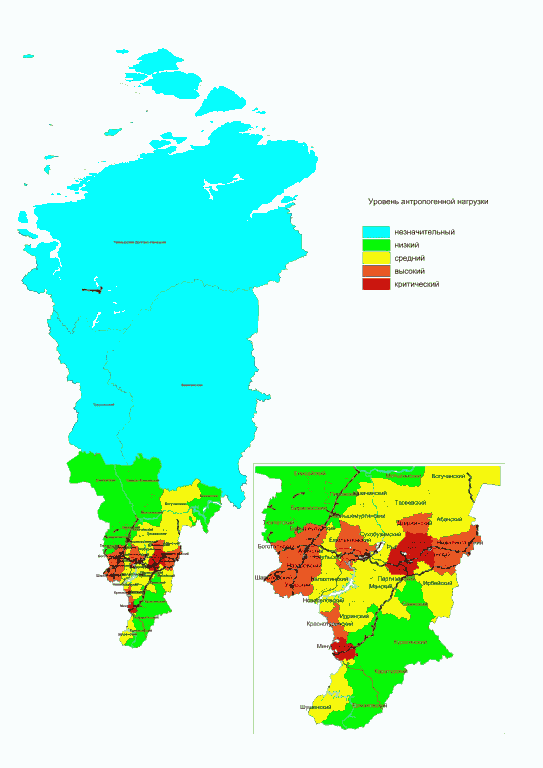 Рисунок 1. Распределение муниципальных образованийКрасноярского края по уровню антропогенной нагрузки3. ХАРАКТЕРИСТИКА РАЗМЕЩЕНИЯ И СОСТОЯНИЯ ИСПОЛЬЗОВАНИЯОХОТНИЧЬИХ УГОДИЙ И ИНЫХ ТЕРРИТОРИЙ, ЯВЛЯЮЩИХСЯ СРЕДОЙОБИТАНИЯ ОХОТНИЧЬИХ РЕСУРСОВ3.1. Информация о принадлежности охотничьих угодий и иныхтерриторий, являющихся средой обитания охотничьих ресурсовВ соответствии с Законом об охоте в границы охотничьих угодий включаются земли, правовой режим которых допускает осуществление видов деятельности в сфере охотничьего хозяйства.В состав охотничьих угодий не включаются: земли населенных пунктов; земли промышленности, энергетики, транспорта, связи, радиовещания, телевидения, информатики, земли для обеспечения космической деятельности, и земли иного специального назначения (далее - земли промышленности и иного специального назначения); земли особо охраняемых территорий и объектов федерального значения, а также ООПТ краевого и местного значения, правовой режим которых не допускает осуществление видов деятельности в сфере охотничьего хозяйства, леса, расположенные в лесопарковых зонах и городские леса.В состав охотничьих угодий могут быть включены земли сельскохозяйственного назначения, земли лесного фонда, за исключением лесов, расположенных в лесопарковых зонах и городских лесов, земли водного фонда, земли запаса, земли обороны и безопасности (при наличии документа, подтверждающего согласие федерального органа исполнительной власти, уполномоченного в области обороны, или федерального органа исполнительной власти, уполномоченного в области безопасности).Охотничьи угодья подразделяются на:закрепленные охотничьи угодья - охотничьи угодья, которые используются юридическими лицами, индивидуальными предпринимателями для осуществления видов деятельности в сфере охотничьего хозяйства на основаниях, предусмотренных законодательством в области охоты и сохранения охотничьих ресурсов;общедоступные охотничьи угодья - охотничьи угодья, в которых физические лица имеют право свободно пребывать в целях охоты.В соответствии с Законом об охоте, а также Законом Красноярского края от 30.06.2011 N 12-6092 "О регулировании отдельных отношений в области охоты и сохранения охотничьих ресурсов в Красноярском крае" (далее - Закон Красноярского края N 12-6092), общедоступные охотничьи угодья должны составлять не менее двадцати процентов от общей площади охотничьих угодий каждого муниципального района Красноярского края. Данные о площади охотничьих угодий на территории муниципальных образований Красноярского края приведены в таблице 14.Таблица 14Площадь охотничьих угодий и иных территорий, являющихсясредой обитания охотничьих ресурсов по муниципальнымобразованиям Красноярского края(га)Примечание:<*> Особо охраняемые природные территории краевого и местного значения, правовой режим которых не допускает осуществление видов деятельности в сфере охотничьего хозяйства, а также леса, расположенные в лесопарковых зонах.<**> Земли населенных пунктов; земли промышленности, энергетики, транспорта, связи, радиовещания, телевидения, информатики, земли для обеспечения космической деятельности, земли обороны, безопасности и земли иного специального назначения.3.2. Информация о состоянии ведения охотничьего хозяйстваПо состоянию на 01.11.2022 в Красноярском крае предоставлено в пользование 76572,7 тысячи гектаров охотничьих угодий. Границы предоставленных в пользование охотничьих угодий приведены на картах-схемах размещения, использования и охраны охотничьих угодий на территории муниципальных образований Красноярского края в приложениях N 2.1 - 2.44 (не приводятся), описание границ закрепленных охотничьих угодий на территории муниципальных образований Красноярского края приведено в приложении N 3.Ведение охотничьего хозяйства на предоставленных в пользование охотничьих угодьях осуществляют 267 юридических лиц и индивидуальных предпринимателей, заключивших охотхозяйственные соглашения или у которых право долгосрочного пользования животным миром возникло на основании долгосрочных лицензий на пользование животным миром в отношении охотничьих ресурсов до дня вступления в силу Закона об охоте (далее - охотпользователей). В штате данных охотпользователей состоят 825 работников, занятых в охотничьем хозяйстве, в том числе: 286 производственных охотничьих инспекторов, 51 охотовед, 54 егеря, 171 промысловый охотник, 265 прочих работников.3.2.1. Федеральный государственный охотничийконтроль (надзор)На территории охотничьих угодий Красноярского края, а также иной территории, являющейся средой обитания охотничьих ресурсов, осуществляется федеральный государственный охотничий контроль (надзор) (далее - государственный надзор), предметом которого является соблюдение юридическими лицами, индивидуальными предпринимателями и гражданами требований, установленных законодательством Российской Федерации в области охоты и сохранения охотничьих ресурсов.Государственный надзор осуществляется в режиме постоянного рейда, а также путем проведения контрольных (надзорных) мероприятий с целью предупреждения, выявления и пресечения нарушений обязательных требований.3.2.2. Информация о выделении лимитов добычи охотничьихресурсов и их освоенииИнформация об установленных лимитах добычи охотничьих ресурсов и их освоении за период 2011 - 2022 годов приведена в таблицах 15 - 26.Таблица 15Сведения о выделении лимитов добычи лосяи их освоении за 2011 - 2022 годыТаблица 16Сведения о выделении лимитов добычи благородного оленя(марала) и их освоении за 2011 - 2022 годыТаблица 17Сведения о выделении лимитов добычи косули сибирской и ихосвоении за 2011 - 2022 годыТаблица 18Сведения о выделении лимитов добычи дикого северного оленяи их освоении за 2011 - 2022 годыТаблица 19Сведения о выделении лимитов добычи кабарги и их освоенииза 2011 - 2022 годыТаблица 20Сведения о выделении лимитов добычи сибирского горного козла(козерога) и их освоении за 2011 - 2022 годыТаблица 21Сведения о выделении лимитов добычи овцебыка и их освоенииза 2011 - 2022 годыТаблица 22Сведения о выделении лимитов добычи кабана и их освоенииза 2011 - 2022 годыТаблица 23Сведения о выделении лимитов добычи бурого медведя и ихосвоении за 2011 - 2022 годыТаблица 24Сведения о выделении лимитов добычи соболя и их освоенииза 2011 - 2022 годыТаблица 25Сведения о выделении лимитов добычи рыси и их освоенииза 2011 - 2022 годыТаблица 26Сведения о выделении лимитов добычи барсука и их освоенииза 2011 - 2022 годы3.3. Картографический материал, содержащий графическоеотображение и данные о площадях категорий и классовэлементов среды обитания охотничьих ресурсовКарты-схемы категорий и классов элементов среды обитания охотничьих ресурсов на территории муниципальных образований Красноярского края представлены в приложениях N 4.1 - 4.44.9 (не приводятся).3.4. Комплексная качественная оценка элементов средыобитания охотничьих ресурсов с учетом биотических,абиотических и антропогенных факторов, влияющихна распространение и жизнедеятельность охотничьих ресурсов,содержащая графический материал, отражающий ареалы обитанияохотничьих ресурсов и площади указанных элементов средыобитания, пригодных для обитания охотничьих ресурсовКомплексная качественная оценка элементов среды обитания охотничьих ресурсов выполнена в целях определения повидовых бонитетов охотничьих угодий на территории муниципальных образований Красноярского края.Детальная и подробная бонитировка угодий предполагает предварительное выполнение очень объемных и затратных работ с большими объемами натурных изысканий при проведении инвентаризации угодий.Качественная оценка элементов среды обитания выполнялась для всей территории Красноярского края на основе анализа сведений по инвентаризации охотничьих угодий путем обобщенной бонитировки для каждого вида охотничьих ресурсов. Учитывались принципы типологии охотничьих угодий, характеристика категорий и классов элементов среды обитания, групп типов охотничьих угодий, их площади и значение для основных видов охотничьих ресурсов, влияние на состояние охотничьих угодий хозяйственной деятельности человека и иных факторов.3.4.1. Сведения о площадях категорий и классов элементовсреды обитания охотничьих ресурсовОпределение структуры, состава и площади элементов среды обитания охотничьих ресурсов на территории Красноярского края выполнено в соответствии с Приказом Минприроды N 335.Элементы среды обитания охотничьих ресурсов определялись на основании сведений землеустроительных и лесоустроительных материалов, а также материалов космической съемки поверхности Земли, имеющих давность не более 5 лет на момент выполнения работы, и отражающих реальное состояние экосистем.В результате на территории Красноярского края выделено 32 класса элементов среды обитания охотничьих ресурсов, относящихся к 13 категориям. Распределение площадей категорий и классов элементов среды обитания охотничьих ресурсов по муниципальным образованиям Красноярского края представлено в таблицах 27, 28.Общее распределение площадей элементов среды обитания охотничьих ресурсов в Красноярском крае представлено в таблице 29.Таблица 27Распределение площадей категорий элементов среды обитанияохотничьих ресурсов по муниципальным образованиямКрасноярского краяПродолжение таблицы 27Продолжение таблицы 27Продолжение таблицы 27Продолжение таблицы 27Таблица 28Распределение площадей классов элементов среды обитанияохотничьих ресурсов по муниципальным образованиямКрасноярского краяПродолжение таблицы 28Продолжение таблицы 28Продолжение таблицы 28Таблица 29Распределение площади элементов среды обитания охотничьихресурсов в Красноярском крае3.4.2. Определение бонитетаВ соответствии с Указаниями по проектированию охотничьих и лесоохотничьих хозяйств, утвержденными Государственным комитетом СССР по лесному хозяйству 31.03.1989 (далее - указания по ПОУ и ЛХ), оценка какой-либо территории начинается с выяснения состава угодий и разделения их на пригодные и непригодные для обитания того или иного вида, что обусловлено, в первую очередь, кормовыми, защитными и гнездопригодными свойствами. В границах муниципальных образований Красноярского края пригодные для обитания элементы среды обитания разделяются на угодья трех категорий: хорошие, средние, плохие.Хорошие охотничьи угодья - основные стации обитания данного вида. Они отличаются высокими защитными свойствами, имеют обильную разнообразную и устойчивую по годам кормовую базу. Даже в неблагоприятные годы здесь сохраняются условия для обитания вида. Плотность населения животных в этих угодьях, как правило, более высокая, чем в угодьях других категорий. В них сосредоточивается основная часть животных данного вида в хозяйстве.Плохие охотничьи угодья характеризуются противоположными свойствами. Они малокормны, не имеют удовлетворительных укрытий и убежищ. Эти стации малосвойственны данному виду охотфауны, отличаются невысокой плотностью заселения или посещаются случайно. Их значение несколько возрастает в урожайные годы на те, или иные виды кормов. Угодья этой категории не играют существенной роли для популяции вида. Биотехнические мероприятия здесь малоэффективны. Лишь коренная мелиорация может существенно улучшить условия таких угодий и перевести их в более высокий разряд.Средние охотничьи угодья по всем показателям занимают промежуточное положение. Кормовая база в них более однообразна по видовому составу, урожаи кормов более редкие и не столь значительные по размеру, защитные условия удовлетворительные. Плотность заселения неравномерна по годам и не очень высокая. При биотехническом вмешательстве человека, направленном на устранение или смягчение отрицательных факторов, численность животных может быть значительно повышена. Охотничьи угодья этой категории, особенно если они занимают большую площадь, служат основным объектом хозяйственной деятельности, а следовательно и резервом для повышения производительности всего хозяйства.В соответствии с указаниями по ПОУ и ЛХ для определения бонитета охотничьих угодий по средневзвешенному показателю применяется вспомогательная таблица 30.Таблица 30Соотношение средневзвешенного показателя состава охотничьихугодий и классов бонитета на территории Красноярского краяКак видно из приведенной таблицы, хорошим охотничьим угодьям соответствует показатель производительности 250, охотничьим угодьям среднего качества - 100, плохим охотничьим угодьям - 15. Эти цифры показывают, что по производительности хорошие охотничьи угодья в 2,5 раза лучше охотничьих угодий среднего качества, и в 16 - 17 раз лучше охотничьих угодий плохого качества.Для дальнейшей работы в каждом муниципальном районе, муниципальном округе Красноярского края вычислялся средневзвешенный показатель качества (бонитет). Расчет средневзвешенного бонитета производится следующим образом. Площадь хороших угодий умножается на 250, площадь угодий среднего качества - на 100, площадь плохих угодий - на 15. Произведения средневзвешенных показателей складываются, а их сумма делится на общую площадь угодий, пригодных для обитания данного вида охотничьих животных.3.4.3. Определение влияния факторов окружающей средыНа условия обитания охотничьих ресурсов, на пригодность данной территории для благополучного существования того или иного вида животных существенное влияние оказывают многочисленные факторы окружающей среды. Они могут быть разделены на три основных группы: антропогенные (хозяйственная деятельность человека в различных ее проявлениях); абиотические (температура воздуха, количество осадков, в частности глубина снежного покрова); биотические (наличие хищников, конкурирующих видов, заболеваний).На различные виды животных действие этих факторов неодинаково. Из всего многообразия факторов, оказывающих влияние на жизнь животных, для каждого вида может быть выделен основной фактор, резко ухудшающий условия обитания и вызывающий сокращение численности вида, а, следовательно, препятствующий ведению на него хозяйства. Для большинства охотничьих ресурсов это либо несоответствие климатических условий требованиям данного вида, либо характер хозяйственной деятельности человека, препятствующий его благополучному существованию. Факторы эти практически неустранимы и должны служить основанием для снижения бонитета оцениваемой территории.Для уточнения классов бонитета (или категории) применительно к Красноярскому краю использовались понижающие коэффициенты, величина которых зависела от выраженности того или иного фактора окружающей среды.3.4.3.1. Выявление влияния биотических факторовКонкуренция. В результате анализа биологии видов для каждого исследуемого муниципального района были выявлены виды охотничьих ресурсов, которые могут вступать в конкурентные отношения друг с другом. Обычно ими являются конкурирующие виды копытных животных (олень благородный (марал), лось, косуля сибирская). При расчете оптимальной численности этих видов в дальнейшем будут применяться условные косульи единицы: четыре косули сибирских эквивалентны одному оленю благородному (маралу) и восемь косуль сибирских - одному лосю. При наличии выраженных конкурентных отношений класс бонитета определенного охотничьего угодья понижался на 0,1 единицы (таблица 31).Таблица 31Расчет понижающего коэффициента при конкуренции копытныхживотных по муниципальным районам и муниципальным округамКрасноярского краяСреди видов охотничьих ресурсов обычно конкурентные взаимоотношения учитываются для копытных животных. Однако в Эвенкийском и Таймырском Долгано-Ненецком районах Красноярского края конкуренция проявляется и у хищников таких, как рысь, волк, росомаха. В основном конкуренция данных видов отрицательно действует на рысь. Волки ограничивают не только рост численности рыси, но и более полное освоение ею территории. Они же являются и трофическими конкурентами. Также специфику обитания рыси в этих муниципальных районах составляет окружающая среда. Ранее считалось, что северная граница ареала рыси на территории Таймырского Долгано-Ненецкого района Красноярского края доходит до 71°30' с.ш., в настоящее время рысь обитает гораздо южнее - 67°30' с.ш., всюду малочисленна. Для рыси обязательно нужны высокие деревья или скалы, чтобы спрятаться от других хищников. Бонитет охотничьих угодий в Эвенкийском и Таймырском Долгано-Ненецком районах Красноярского края для рыси был снижен на 1 единицу.Росомаха, являясь падальщиком, старается не вступать в конфликтные отношения с волком и избегает его.Хищничество. В каждом муниципальном районе, муниципальном округе Красноярского края были выявлены виды хищников, оказывающих влияние на изучаемые виды охотничьих ресурсов, их численность, степень воздействия. В зависимости от интенсивности воздействия хищников класс бонитета угодий для копытных животных снижался на 0,5 - 1,0 единицы.Для определения численность хищников использовались данные учетов за 2013 - 2022 годы по следующим видам: бурый медведь, волк, лисица, соболь.Бурый медведь, распространенный почти по всей лесопокрытой площади края и являющийся вершиной пищевой пирамиды, местами оказывает определенное влияние на прирост популяций лося, других диких копытных животных, поедая новорожденных телят. Соотношение численности медведя к копытным животным не должно превышать 1:3.3.4.3.2. Выявление влияния абиотических факторовКрасноярский край характеризуется резко континентальным климатом с сильными колебаниями температур воздуха в течение года. На территории Красноярского края выделяют три климатических пояса: арктический, субарктический и умеренный. В пределах каждого из них заметны изменения климатических особенностей не только с севера на юг, но и с запада на восток. Поэтому выделяются также западные и восточные климатические области, граница которых проходит по долине Енисея. Длительность периода с температурой выше 10 °C на севере Красноярского края составляет менее 40 дней, на юге 110 - 120 дней.При определении характеристики высоты снежного покрова муниципальные районы и муниципальные округа Красноярского края, за исключением Таймырского Долгано-Ненецкого и Эвенкийского районов Красноярского края, были разделены на 5 групп: северная, центральная, южная, западная и восточная. Изменение высоты снежного покрова по данным метеостанций Красноярского края приведены в таблице 32.Таблица 32Изменение высоты снежного покрова по данным метеостанцийКрасноярского края за период 2012 - 2021 годовПри наличии отрицательно действующих на численность вида климатических условий, в том числе высота снежного покрова, вычисленный бонитет снижался для лося, благородного оленя (марала), кабана на один класс, для косули сибирской - на два класса. Критические показатели глубины снежного покрова определены для лося выше 70 сантиметров, благородного оленя (марала) - выше 40 - 50 сантиметров, кабана - выше 40 сантиметров, косули сибирской - выше 30 - 40 сантиметров (таблицы 33, 34, 35).Таблица 33Понижающий коэффициент бонитета охотничьих угодийдля копытных животных в зависимости от высоты снежногопокрова в разных группах районов Красноярского края,за исключением Таймырского Долгано-Ненецкого и Эвенкийскогорайонов Красноярского края и городского округа г. НорильскТаблица 34Понижающий коэффициент бонитета охотничьих угодий для видовохотничьих ресурсов в зависимости от высоты снежного покровав Таймырском Долгано-Ненецком районе Красноярского краяи городском округе г. НорильскПримечание: н.о. - вид не обитает.Таблица 35Понижающий коэффициент бонитета охотничьих угодий для видовохотничьих ресурсов в зависимости от высоты снежного покровав Эвенкийском районе Красноярского краяПримечание: н.о. - вид не обитает.Погодные условия в весенний период. Данный фактор учитывался для тетеревиных птиц. Как известно, характер весны может определять средние величины выводков у тетеревиных птиц разных возрастов. В годы с холодной затяжной весной и дождливым летом численность тетеревиных птиц снижается. В дождливые лета 30 - 40 процентов молодняка гибнет от переохлаждения, голода и хищников. Вследствие неблагоприятных условий в мае - июне отход яиц и птенцов рябчика может достигать 70 процентов. Однако такие условия отмечаются не ежегодно.По данным Всероссийского научно-исследовательского института гидрометеорологической информации, анализ изменения температуры воздуха в Красноярском крае в последние 30 лет указывает на ее повышение в весенние месяцы, при этом скорость увеличения сезонной температуры составила плюс 0,72 °C/10 лет, в основном за счет данных о температуре с территории полуострова Таймыр.Данные метеослужб Красноярского края за период с 2012 по 2021 годы об осадках и температуре воздуха в период гнездования (май - июнь) приведены в таблице 36.Таблица 36Средняя месячная температура воздуха и количество осадковв гнездовой период в разных группах районов Красноярскогокрая за период 2012 - 2021 годовВ северной группе районов с переизбыточным увлажнением и низкими температурами в гнездовой период класс бонитета угодий для тетеревиных птиц был понижен на 0,1 единицы.Таймырский Долгано-Ненецкий и Эвенкийский районы Красноярского края характеризуются очень непредсказуемой сменой сезонной погоды. В 2014 году на побережье Таймыра зима установилась очень рано, уже к 10 октября, что на 3 - 6 дней ранее средних многолетних значений. В то же время в Эвенкийском районе Красноярского края зима началась позже обычного на 17 - 20 дней и была очень теплой и снежной. Весна характеризовалась общей закономерностью, средняя месячная температура превысила норму на 0,3 - 4,5 °C. Данные об осадках и температуре воздуха в период гнездования (май - июнь) на территории Таймырского Долгано-Ненецкого и Эвенкийского районов Красноярского края представлены в таблице 37.Таблица 37Средняя месячная температура воздуха и количество осадковв гнездовой период в Таймырском Долгано-Ненецкоми Эвенкийском районах Красноярского края за период2012 - 2021 годовРасчет понижающего коэффициента бонитета охотничьих угодий для тетеревиных птиц в Таймырском Долгано-Ненецком и Эвенкийском районах Красноярского края и городском округе г. Норильск в связи с погодными условиями в весенний период представлен в таблице 38.Таблица 38Понижающий коэффициент бонитета охотничьих угодийдля тетеревиных птиц в Таймырском Долгано-Ненецкоми Эвенкийском районах Красноярского края и городскомокруге г. Норильск в связи с погодными условиямив весенний периодПримечание: н.о. - вид не обитает.Гидрологический режим водоемов. Данный показатель определялся для околоводных животных (выдра).Наиболее благоприятная гидрологическая обстановка для выдры складывается на реках северной группы районов Красноярского края, как наименее населенной, а также на труднодоступных притоках саянских рек: Казыр, Кизир, Амыл, Мана, Кантегир. Менее подходящие условия отмечаются на реках Чулым, Малый и Большой Кемчуг, побережье Красноярского водохранилища в густонаселенных равнинных районах. В районах с низкой долей лесных угодий выдра не обитает.Естественный гидрологический режим рек нарушают гидроэлектростанции (ГЭС), созданные в речной системе Енисея (Саяно-Шушенская, Майнская, Красноярская) и Ангары (Иркутская, Братская, Усть-Илимская, Богучанская). В результате их создания изменились морфометрические и гидравлические характеристики верхних и нижних бьефов, динамика процессов замерзания и вскрытия рек, сроки и продолжительность ледовых явлений.Территория Таймырского Долгано-Ненецкого и Эвенкийского районов Красноярского края, как малонаселенная и труднодоступная, является благоприятной для обитания выдры. Однако ее численность меньше зависит от зональных особенностей природы и больше от характера водоемов. Длительный ледостав, ранее промерзание водоемов, наледи, отсутствие "отдушин" во льду, отсутствие древесной растительности - черты характерные для северных водоемов края, неблагоприятно сказываются на выдре.3.4.3.3. Выявление влияния антропогенных факторовВ Красноярском крае интенсивность антропогенного воздействия по территории края распределена неравномерно. В Красноярском крае имеется 17 промышленных центров: города Ачинск, Боготол, Бородино, Дивногорск, Енисейск, Заозерный, Игарка, Красноярск, Канск, Лесосибирск, Минусинск, Назарово, Сосновоборск, Ужур, Уяр, Шарыпово, Зеленогорск. Объем валовых выбросов загрязняющих веществ этих городов составляет 74,8 процента общекраевых выбросов, а в количественном выражении - 470,4 тыс. тонн в год. Доля этих городов в выбросах таких специфических веществ, как хлор, бенз (а) пирен, фтористые соединения составляет более 90 процентов. Прослеживается тенденция к увеличению выбросов таких веществ, как формальдегид, бенз (а) пирен, свинец.Учитывая изложенное, не последнюю роль при определении антропогенного воздействия играет месторасположение муниципального образования Красноярского края относительно этих центров.На территории Таймырского Долгано-Ненецкого района Красноярского края и городского округа г. Норильск основное антропогенное воздействие на окружающую среду связано, в первую очередь, с геологоразведочными работами и деятельностью публичного акционерного общества "Горно-металлургическая компания "Норильский никель".Для Эвенкийского района Красноярского края не характерны такие проблемы загрязнения окружающей среды, как загрязнение водных объектов, ухудшение экологического состояния сельскохозяйственных земель и почв и другие. Основное антропогенное влияние на окружающую среду в Эвенкийском районе также связано с разработкой месторождений полезных ископаемых.В каждом муниципальном районе, муниципальном округе Красноярского края были определены основные антропогенные факторы, влияющие на численность видов охотничьих ресурсов (городские и поселковые постройки, водохранилища, участки нефтеразработок и золотодобычи, дороги, зоны газопроводов и нефтепроводов, горно-промышленные отвалы, промышленные площадки, сплошные рубки, сельскохозяйственные угодья).Нарушенные земли - земли, утратившие свою хозяйственную ценность или являющиеся источником отрицательного воздействия на окружающую среду в связи с нарушением почвенного покрова, гидрологического режима и образования техногенного рельефа в результате производственной деятельности.По данным свода отчетных данных муниципальных образований Красноярского края, общая площадь нарушенных земель в целом по краю на 01.01.2021 составила 17,2 тыс. гектаров. В структуре нарушенных земель преобладают земли, нарушенные при добыче полезных ископаемых открытым способом, занятые отвалами вскрышных и вмещающих пород, золо- и шлакоотвалами, подъездными дорогами и промплощадками.В соответствии с Приказом Министерства природных ресурсов и экологии Российской Федерации от 08.12.2011 N 948 "Об утверждении Методики исчисления размера вреда, причиненного охотничьим ресурсам" зоны антропогенного воздействия делятся на несколько типов:территория необратимой трансформации характеризуется снижением численности и годовой продуктивности охотничьих ресурсов от 75 до 100 процентов;территория сильного воздействия - снижением численности и годовой продуктивности охотничьих ресурсов от 50 до 74,9 процента;территория среднего воздействия - снижением численности и годовой продуктивности охотничьих ресурсов от 25 до 49,9 процента;территория слабого воздействия - снижением численности и годовой продуктивности охотничьих ресурсов от 0 до 24,9 процента.Территории необратимой трансформации являются зонами прямого воздействия, непригодными для обитания видов охотничьих ресурсов. Такие земли вычитались из общей площади муниципального района и были определены в категорию "непригодные для ведения охотничьего хозяйства".На территории слабого воздействия динамика численности и годовой продуктивности охотничьих ресурсов происходит так же как в естественных биотопах, поэтому такие земли учитывались как обычно.Отдельным расчетам подлежали территории сильного и среднего воздействия, где класс бонитета понижался на 2,0 и 1,0 единицы соответственно.Площади этих территорий рассчитывались по картам и схемам объектов с использованием материалов дистанционного зондирования земли при помощи ГИС-программ. В работе использовались космические снимки не более чем 3, 4-летней давности, полученные с помощью программы Google Планета Земля. Космический снимок накладывался на электронную версию топографической карты муниципального района, муниципального округа Красноярского края. Далее вокруг антропогенных объектов оконтуривалась площадь территории с выраженным влиянием. Слабое антропогенное влияние оценивалось по присутствию древостоя, среднее - кустарников без деревьев, сильное - только напочвенного покрова.В зонах воздействия рассчитывались площади разной степени воздействия, а в них доли участия разных элементов среды обитания. Бонитет каждой такой площади снижался на определенную единицу и учитывался при расчете средневзвешенного бонитета.Площадь зоны воздействия линейно-площадного вида вычислялась по формуле:S = l х b,где:S - площадь зоны воздействия;l - протяженность контура зоны прямого воздействия, км;b - ширина зоны, км.Степень браконьерства в каждом отдельном муниципальном районе, муниципальном округе Красноярского края определялась по материалам министерства экологии и рационального природопользования Красноярского края, для чего было определено среднее количество нарушений законодательства Российской Федерации в области охоты и сохранения охотничьих ресурсов, приходящееся на 10 тыс. гектаров площади каждого муниципального района, округа в отдельности (таблица 39). В зависимости от выраженности браконьерства и его динамики класс бонитета охотничьих животных мог быть изменен следующим образом:если среднее количество нарушений составляло меньше 0,5 на 10 тыс. гектаров, класс бонитета не изменялся;от 0,5 до 1,0 - класс бонитета понижался на 0,5 единицы;больше 1,0 - класс бонитета понижался на 1,0 единицу.Таблица 39Расчет понижающего коэффициента бонитета охотничьих угодийв зависимости от количества случаев нарушенийзаконодательства Российской Федерации в области охотыи сохранения охотничьих ресурсов за период 2017 - 2021 годовв муниципальных районах и муниципальных округахКрасноярского краяСила фактора беспокойства для боровой дичи определялась в соответствии с Методическими указаниями по внутрихозяйственному устройству охотничьих хозяйств. Для этого на территории муниципальных районов, муниципальных округов Красноярского края была определена антропогенная нагрузка по густоте подъездных путей к населенным пунктам. Степень антропогенного воздействия приведена в таблицах 40 и 41.Таблица 40Степень антропогенного воздействия по числу подъездных путейПри сильной степени антропогенного воздействия класс бонитета не может быть выше IV, при средней степени - выше III, при слабой степени антропогенного воздействия угодья могут быть отнесены к I и II классам бонитета.Таблица 41Расчет степени антропогенного воздействия по числуподъездных путей в муниципальных районах и муниципальныхокругах Красноярского краяВ центральной части Красноярского края плотность дорожной сети весьма высока, но южная часть Красноярского края существенно от нее отстает (таблица 42). Северные территории практически не обустроены в транспортном отношении, сообщение осуществляется в основном за счет зимников. Для Приангарья характерна коммуникационная разобщенность, очаговый характер инфраструктурного развития, низкая доля круглогодичных межпоселенческих дорог (менее 19%), особенно в Енисейском муниципальном районе Красноярского края.Таблица 42Протяженность дорог по муниципальным районам и муниципальнымокругам Красноярского края3.4.4. Повидовые бонитеты охотничьих ресурсов и ареалыобитания охотничьих видов животных на территорииКрасноярского краяБонитировка охотничьих угодий - это обобщенная оценка качества условий обитания вида охотничьего ресурса на определенной территории. Бонитировке подлежат только свойственные для обитания данного вида охотничьи угодья.Согласно Приказу Минприроды N 335 минимальным по площади элементом среды обитания является класс, который объединяет несколько сходных типов условий среды обитания охотничьих ресурсов, незначительно отличающихся по составу и возрасту лесных насаждений, их сомкнутости, наличию подроста, подлеска и т.д. Оценка такого класса является усредненной и экспертной, так как в одном классе могут находиться как особо ценные типы местообитаний, так и среднего качества. Поэтому в классе "хвойные вечнозеленые леса" дополнительно были выделены "сосновые", "кедровые", "пихтовые" и "еловые" леса, в классе "смешанные леса с преобладанием хвойных пород" - "сосновые", "кедровые", "пихтовые", "еловые" и "лиственничные".Выделенные при инвентаризации элементы среды обитания охотничьих ресурсов на территории Красноярского края были распределены на категории охотничьих угодий "плохие", "средние" и "хорошие" (таблица 43).Таблица 43Качественная оценка охотничьих угодий для основных видовохотничьих ресурсов Красноярского краяПримечание: Кб - кабарга, Ос - дикий северный олень, Об - благородный олень (марал), Кс - косуля сибирская, Ло - лось, Ка - кабан, Бм - бурый медведь, Ры - рысь, Со - соболь, Вы - выдра, Ба - барсук, Гл - обыкновенный глухарь, Те - тетерев, Рб - рябчик; пл - плохие, ср - средние, хор - хорошие, "-" - вид не встречается.Кабарга.Отряд: Парнокопытные Artiodactyla.Семейство: Кабарговые Moschidae.Род: Кабарги Moschus.Вид: Кабарга Moschus moschiferus.Типичный горно-таежный зверь, обитатель затененных и захламленных склонов с выходом коренных пород, каменных скал - отстоев, где кабарга спасается от хищников. Непременное условие обитания кабарги - наличие изобилующих эпифитными лишайниками темнохвойных лесов.В Красноярском крае обитает сибирская кабарга (Moschus moschifeus). Кабарга занимает обширный ареал, но размещается неравномерно, спорадически. Характерной его особенностью является прерывистость, так как кабарга предпочитает держаться в горных районах с темнохвойной тайгой и отсутствует на многих равнинных территориях и среди больших массивов сплошных лиственничников. Основная часть ресурсов вида сосредоточена на территории Западного и Восточного Саян. В незначительном количестве обнаружена кабарга на Енисейском кряже. По правому берегу реки Енисей мозаичный ареал простирается до реки Нижняя Тунгуска, где отдельные особи встречаются на правобережных каменистых обнажениях - ярах. Территория постоянного обитания кабарги расположена на широте поселка Верхнеимбатский в типичной средней тайге.Лучшие местообитания - горная захламленная темнохвойная тайга из ели, пихты, кедра, с большим количеством скальных мест и россыпей. Отмечается на склонах различных экспозиций и повсеместно в поймах рек и ручьев, по отрогам водораздельных хребтов, где глубина снежного покрова не превышает 70 сантиметров. Количество отстоев в таких угодьях составляет 2 и более на 1000 гектаров.В категорию средних угодий относятся участки кедрово-елово-пихтовой тайги, также с примесью лиственницы. Могут населять сосновые и смешанные леса со значительной примесью пихты. Количество отстоев составляет 1 на 1000 гектаров.Плохие местообитания представлены склонами с небольшой либо наоборот с максимальной крутизной, большой глубиной снега (более 100 сантиметров). Отстои редки, либо отсутствуют. Их могут заменять курумы крупноглыбовые.Дикий северный олень.Отряд: Парнокопытные Artiodactyla.Семейство: Оленевые Cervidae.Род: Северный олень Rangifer.Вид: Олень северный Rangifer tarandus.Олень в крае распространен широко.В тундре, лесотундре, северных редколесьях обитает так называемая таймырская популяция сибирского тундрового подвида, являющаяся крупнейшей в мире. Большая ее часть обитает на территории Красноярского края.Основными лимитирующими факторами численности являются пресс хищников, многоснежные зимы, антропогенная деятельность, в том числе деградация оленьих пастбищ, вызванная хозяйственным освоением Крайнего Севера, браконьерская охота.Сибирский лесной подвид обитает в таежной зоне и горах юга Красноярского края. В южной тайге редок и населяет только ее северную окраину. На территории Красноярского края выделено несколько популяционно-эксплуатационных группировок северного оленя - это занесенные в Красную книгу Красноярского края саянская и ангарская группировки, обитающие в пределах Богучанского, Мотыгинского и Кежемского районов; включенная в приложение к Красной книге Красноярского края сымская группировка; группировка в Туруханском и Северо-Енисейском районах Красноярского края, ресурсы которых в настоящее время активно используются.Лучшими местообитаниями являются окраины обширных моховых болот, по берегам озер и рек, боры-ягельники, сосново-сфагновые болота с относительно неглубоким снежным покровом. Предпочитает также верховья ключей с высокотравными полянами, водораздельные болота и горные тундры, травянистые берега рек.Средние угодья - сосново-лиственничные боры.Плохие - лиственные леса, вырубки, гари.Благородный олень (марал).Отряд: Парнокопытные Artiodactyla.Семейство: Оленевые Cervidae.Род: Олени Cervus.Вид: Олень благородный Cervus elaphus.На территории Красноярского края благородный олень (марал) обитает в 20 муниципальных районах, в основном в южной части.Вне основного ареала марал встречался на Енисейском кряже (район д. Юксеево), в Сухобузимском районе Красноярского края (на острове Гнусинский, неподалеку от устья реки Большая Веснина и в районе с. Предивинска), Подкаменной Тунгуске (район п. Бор).Обитает марал в восточной слабо гористой части Нижнеингашского района, примыкающего к Иркутской области. Периодически маралы заходят дальше к северу по долинам рек Бирюса (Она) и Чуна, где в небольшом количестве обитают постоянно. В месте впадения реки Тасеева в реку Ангара переходит на ее правую сторону. Значительно севернее и восточнее имеется еще один изолированный очаг обитания маралов. Он охватывает прибрежные участки левобережья реки Ангара (здесь она течет на север), где звери встречаются на зимовках. Ниже по реке Ангара маралы встречаются не только на ее левом берегу по рекам Кова и Мура, но и по притокам Ангары - рекам Иркинеева и Чадобец на правобережье.Типичные местообитания марала в среднегорье - участки хвойных лесов, чередующиеся с полянами, безлесными, иногда заросшими кустарниками, часто каменистыми склонами гор. Горное лесостепье является наиболее оптимальным для жизни маралов ландшафтом. Хорошими стациями для оленей служат гари и вырубки, здесь они могут держаться круглогодично. Приуроченность благородных оленей к горно-таежным районам во многом является вынужденной - горы предоставляют им защиту от основных врагов - волка и человека. При отсутствии постоянного преследования они могут жить в степи, лесостепных и окультуренных сельскохозяйственных ландшафтах.В категорию средних охотничьих угодий входят хвойно-лиственные (с березой и осиной) полнотой до 0,7 молодняка и старые сосновые, березовые и осиновые леса полнотой до 0,6 с подростом из ивы, смородины, развитым покровом злаков и черники.Как хорошие, так и средние угодья должны быть в суходольных или умеренно влажных местах. Из увлажненных типов в категорию средних угодий допускаются ивняковые заросли.Плохие угодья отличаются следующими особенностями:высокая сомкнутость древостоя, отсутствие развитого подроста, подлеска и травяного покрова;наличие сплошного подроста ели высотой 50 сантиметров и выше;сильно выраженная заболоченность (сфагновые типы).Косуля сибирская.Отряд: Парнокопытные Artiodactyla.Семейство: Оленевые Cervidae.Род: Косули Capreolus.Вид: Косуля сибирская Capreolus pygargus.Косуля сибирская распространена на юге Красноярского края в лесостепи, в предгорьях и в неглухой горной тайге с полянами и лугами. Косуля сибирская - наиболее популярный и доступный для охотников-любителей объект спортивной охоты. На территории Красноярского края обитают оседлые и мигрирующие группировки этих животных.Косуля сибирская на территории Красноярского края представлена достаточно обособленными популяционными группировками, которые устойчиво занимают определенное пространство, имеют сходные условия существования, единый ритм жизненных явлений и динамику населения, а также несут индивидуальную промысловую нагрузку.В зимний период пространственная структура существенно отличается от летней. Большинство популяций (группировок) косули сибирской покидает полностью или частично летние участки обитания, предпринимая в переходные сезоны различные по времени и протяженности миграции.На характер передвижения животных воздействует комплекс причин, обусловливающих размещение и направление путей миграции, прохождение их в те или иные сроки. Продолжительность пребывания косуль на отдельных участках пути кроме их миграционной активности зависит также от размеров пригодных угодий, их расположения относительно основного маршрута движения, возможностей передвижения, кормности и фактора беспокойства.Важное значение имеют ландшафтные (направляющие) линии, служащие экологическими коридорами, соединяющими места летнего и зимнего обитания. Высота и продолжительность залегания снежного покрова являются одними из самых значимых факторов, лимитирующих распространение косули сибирской.На территории Центральной и Ачинской групп районов Красноярского края выделяется несколько основных популяционных группировок: бузимо-кантатско-кемская, улуйско-боготольско-ачинская, ужуро-чулымо- новоселовская и правобережная новоселовская, которая, может упоминаться и как структурная часть идра-курагинской группировки, территориально расположенной в Южной группе районов Красноярского края. На территории Канской или Восточной группы районов можно выделить две основные группировки: усольско-канскую и уяро-саянскую. Кроме того, в Приангарье, на северо-востоке Красноярского края выделяется ангарская эксплуатационная группировка. Здесь практически ежегодно встречаются животные на левобережье реки Ангара. В настоящее время идет расселение вида и продвижение границ ареала на север. Продвижение вида на север связано с изменением возрастной структуры лесов вследствие интенсивных лесоразработок. Появление на месте хвойных древостоев огромных площадей молодняков, зарастание вырубок подростом лиственных пород существенно улучшает мозаичность ландшафтов и, в свою очередь, повышает кормовой потенциал лесных угодий.При бонитировке охотничьих угодий для косули сибирской оцениваются как лесные, так и открытые охотничьи угодья, пригодные для обитания этого вида. Наиболее благоприятны для обитания косули сибирской:старые смешанные лиственные и хвойные леса с сомкнутостью не более 0,7 и наличием большого числа полян и прогалин;смешанные молодняки с березой, осиной и сосной в составе, в подлеске обязательно растут ива, крушина, рябина, а покров представлен богатым разнотравьем.В категорию средних охотничьих угодий входят:все старые лиственные и сосновые леса, в которых подрост и подлесок благоприятного состава слабо развит, в подросте значительна примесь ели, а в покрове преобладают черника и вереск;среднесомкнутые (полнотой до 0,7) молодняки с преобладанием в составе березы и сосны, со слабо развитым подлеском, с черникой и вереском в покрове;примыкающие к лесу травяные болота, луга и участки сельскохозяйственных культур;изреженные средневозрастные леса с хорошо развитым подростом, подлеском и живым покровом.Плохие для косули сибирской охотничьи угодья характеризуются отсутствием подлеска и подроста или наличием только елово-пихтового подроста, бедным живым покровом, состоящим в основном, из мхов.Лось.Отряд: Парнокопытные Artiodactyla.Семейство: Оленевые Cervidae.Род: Лоси Alces Gray.Вид: Лось Alces alces.Лось один из наиболее ценных охотничьих ресурсов, на территории Красноярского края распространен повсеместно.Основные места обитания лося в пределах Красноярского края занимают все природные зоны. На север распространен до границ лесной растительности. В зоне редколесий и даже лесотундре обитает постоянно, придерживаясь речных долин и озерных котловин. Постоянные местообитания - озера Хантайское, Кета, поселение Волочанка, реки Авам, Котуй, поселение Попигай, поселки Потапово и Никольское на реке Енисей. Летние заходы известны до реки Дудыпта.Наибольшая часть ареала этого вида сосредоточена в южно-таежной зоне и зоне северной и средней тайги. Также он обитает частично на территории горной тайги юга края и зоны лесостепи. В приенисейской полосе значительно более обилен по левобережью.При бонитировке территории для этого вида оценке подлежат лесные угодья, расположенные крупными массивами, и для расчетов используют только площадь леса и лесных болот, а также зарастающие пустоши и ивняковые заросли. К категории хороших лосиных угодий относятся:молодняки с преобладанием в составе сосны и осины, с подлеском из ивы, крушины, можжевельника и покровом из лесного разнотравья;заросли ивы, черемухи, крушины с богатым травяным покровом, а также вырубки и гари с хорошим возобновлением сосны, осины, ивы, рябины и других кормовых пород.В категорию средних охотничьих угодий включают старые и средневозрастные леса с развитым подростом сосны и осины, хорошим подлеском из ивы, можжевельника, крушины и бересклета и наличием травяного покрова, а также молодняки с преобладанием березы и ели, примесью сосны и осины, развитым подлеском и травяным покровом.К категории плохих охотничьих угодий причисляют старые леса, лишенные подроста, или с преобладанием в подросте ели, или без подлеска и разнотравного покрова, а также чистые высокосомкнутые березовые, еловые и ольховые молодняки без подлеска и травяного покрова и все средневозрастные насаждения типа густых жердняков.Кабан.Отряд: Парнокопытные Artiodactyla.Семейство: Свиньи Suidae.Род: Кабан Sus.Вид: Кабан Sus scrofa.На территории Республики Тыва кабан был обычен даже в период максимальной депрессии вида в начале XX века. Отсюда звери эмигрировали на север, заселяя Западный Саян. На правобережье Енисея они впервые были обнаружены в 1960 году (в бассейне реки Христафорихи, на склонах хребта Мирского и в долине реки Таловки), позднее - в Ермаковском и Шушенском районах Красноярского края, в 1967 году - в Саяно-Шушенском заповеднике, в начале 70-х годов XX века - в верховьях реки Кан. В 1982 - 1987 годах образован искусственный очаг обитания вокруг г. Красноярска, в Емельяновском, Балахтинском и Рыбинском районах Красноярского края.При бонитировке территории для кабана оценивают не только лесные, но и примыкающие к ним открытые угодья, удаленные от леса на расстоянии до 0,5 километра. К категории хороших угодий относятся заболоченные лиственно-хвойные леса (кроме сфагновых), с подростом из ели, богатым разнотравным покровом с преобладанием кипрея, участками тростников и крапивы. Кедровые и еловые леса являются наилучшими кормными и защитными угодьями.К средней категории охотничьих угодий относятся старые лиственные, хвойные и смешанные леса из групп зеленомошников и долгомошников, а также высокосомкнутые молодняки сосны, ели, пихты, поля (до 20 процентов от площади). В спелых насаждениях должны быть развиты подрост и подлесок с елью и можжевельником. К средним угодьям относятся также примыкающие к лесу луга, сенокосы и осоковые болота.В категорию плохих охотничьих угодий входят все типы насаждений, занимающие сухие местоположения, с плохо развитым подростом, подлеском и покровом, а также сфагновые болота. Сюда же следует отнести сосняки и ельники заболоченные, молодняки, прогалины, вырубки и мелколесья.Бурый медведь.Отряд: Хищные Carnivora.Семейство: Медвежьих Ursidae.Род: Медведь Ursus.Вид: Бурый медведь Ursus arctos.Бурый медведь - широко распространенный вид преимущественно лесных, таежных местообитаний. В Красноярском крае распространен от южных границ на север до пределов произрастания лесной растительности. В лесотундре, даже северной, медведи обитают постоянно и устраивают берлоги. Летом известны заходы в северную часть южной тундры.По реке Енисей заходят до Бреховских островов, восточнее заходят на реки Дудыпта и Новая в районе 72° с.ш. Случаются редкие заходы до 74° с.ш. Нередок бурый медведь в горах Путорана. В Западном, Восточном Саянах и Кузнецком Алатау бурый медведь заселяет все высотные пояса горных систем, субальпийские луга, горные тундры, остепненные склоны гор.В пределах центральных и южных районов Красноярского края встречается неравномерно. В степных и лесостепных районах практически не обитает.Лучшими местообитаниями являются пихтовые леса с примесью сосны сибирской (кедра), а также молодняки. С удовольствием посещает сельскохозяйственные поля, расположенные у кромки леса. В весенний период придерживается высокогорных лугов.Средние местообитания - сосняки и ельники мшистые, лиственный лес средневозрастной и старый, все сомкнутые насаждения с подлеском и подростом из сосны, осины, пихты, прогалины и болота.Плохими охотничьими угодьями являются все сомкнутые насаждения без подлеска и подроста, а также березняки мшистые.Рысь.Отряд: Хищные Carnivora.Семейство: Кошачьи Felidae.Род: Рысь Lynx.Вид: Рысь обыкновенная Lynx lynx.Рысь в пределах Красноярского края населяет всю лесную зону и зону горной тайги. Избегает безлесных территорий, но появляется изредка в пределах Минусинской котловины, в лесостепи Канско-Ачинской равнины. Полностью отсутствует в горных и равнинных участках, характеризующихся многоснежьем. Из-за высокоснежья отсутствует на территории Центрально-Сибирского заповедника.Севернее, в подзоне южной тайги, в частности в бассейне реки Ангара и на левобережье реки Енисей, рысь обычна. Встречается рысь в горной северной тайге, включительно до озер Котуйский Дюпкун, Харпиче и Аян. Еще севернее отмечалась на 71° с.ш. (река Хета). Северная граница ареала рыси к востоку от Енисея достигает 71°30' с.ш.Спорадично распространена в северных районах Красноярского края, к примеру, на Енисейском кряже. Севернее реки Большой Пит на левобережье Енисея рыси нет. Границу ареала рыси в зоне контакта средней и южной тайги следует проводить от водораздела рек Таза и Ваха через верховья реки Елогуй на реку Сарчиха. Природные условия Средне-Сибирского плоскогорья позволяют ей продвинуться дальше на север.Существенных изменений ареала не отмечено, также как и выраженных сезонных миграций. В связи с увеличением численности волка в 90-е годы ХХ века рысь во многих районах вынуждена была сузить свои участки обитания. В центральных районах Красноярского края следы жизнедеятельности отмечаются в хвойных и смешанных лесах.Предпочитает разнообразные хвойные и смешанные леса с высокой плотностью населения тетеревиных птиц, зайцев и кабарги, с которыми ее жизнь тесно связана. Хорошие охотничьи угодья характеризуются высокой численностью основных видов корма. Средние охотничьи угодья имеют более низкое обилие кормов. Плохие охотничьи угодья - горные и равнинные участки, характеризующиеся многоснежьем (более 60 сантиметров) и низкой плотностью населения зайцев и кабарги. Рысь всюду тяготеет к осветленным участкам. Большое влияние на распространение оказывает конкуренция других хищников - волка и росомахи.Соболь.Отряд: Хищные Carnivora.Семейство: Куньи Mustelidae.Род: Куницы Martes.Вид: Соболь Martes zibellina.В Красноярском крае соболь занимает всю темнохвойную и светлохвойную тайгу от южных границ с Республикой Тыва и на север до границ распространения лесной растительности.На территории Красноярского края выделяется несколько популяционных группировок.Западносаянская эксплуатационная группировка представляет собой саянский подвид соболя. Подвид данной эксплуатационной группировки размещен на территории горно-лесной зоны Западного Саяна в пределах Шушенского, Ермаковского, Каратузского районов. Подвид обитает также в Восточном Саяне, республиках Хакасия и Тыва.Восточносаянская эксплуатационная популяционная группировка представлена также саянским подвидом, обитает в Восточном Саяне, в муниципальных районах, размещенных преимущественно на северном и южном мегасклоне этой горной страны, в бассейнах рек Мана, Кан, Кизир и Казыр, занимает хребты Восточно-Саянской горной страны и хребет Крыжина, а также правобережье Красноярского водохранилища.Енисейская популяционная эксплуатационная группировка соболя распространена в пределах Енисейского, Северо-Енисейского, Казачинского районов и Пировского округа. Восточный берег реки Енисей населяет в северной части региона тунгусский подвид. Его ареал - бассейн рек Нижней Тунгуски и Подкаменной Тунгуски. Восточную часть рассматриваемого региона, в частности, леса Казачинского района на восточном берегу Енисея, освоил ангарский подвид. Описание распространения этого подвида почти идентично с енисейским соболем, ареал которого - равнинная тайга между рекой Ангара и предгорьями Саян.Ангарская эксплуатационная популяционная группировка размещена в бассейне реки Ангара, в Богучанском, Мотыгинском, Кежемском, Дзержинском, Тасеевском районах Красноярского края.Подвидовая таксономия - ангарский соболь. Этот подвид размещен от реки Ангара на север до водораздела с рекой Подкаменная Тунгуска и на юг до Канской степи.Ачинская популяционная эксплуатационная группировка размещена в пределах Ачинского, Бирилюсского, Большеулуйского, Козульского районов, Тюхтетского и Шарыповского округов Красноярского края. Популяционную группировку представляет тобольский подвид соболя, который занимает бассейн среднего и нижнего течения Оби. Он населяет большую часть региона. Юго-западную часть его занимает кузнецкий соболь.Центральная популяционная эксплуатационная группировка соболя размещается в Емельяновском, Березовском, Сухобузимском, Большемуртинском, Балахтинском, Новоселовском районах Красноярского края. Таксономия группировки далеко неоднозначная. На западной левобережной части Енисея представлен тобольский подвид соболя, восточное правобережье реки Енисей, к северу от Транссибирской магистрали, занимает ангарский подвид, южное правобережье и северные отроги Саян заселены саянским соболем. Подвиды контактируют между собой, в связи с чем морфологические признаки имеют смешанный характер.Соболь предпочтение оказывает темнохвойным насаждениям, почти всегда имеющим в своем составе сибирский кедр.Хорошие охотничьи угодья - коренные местообитания соболей, обычно далеко удаленные от населенных мест, с устойчивой численностью, местообитания в данное время не опромышляемые. Предпочитает участки высокоствольной темнохвойной тайги и старые гари, изрезанные речками и ручьями и сильно захламленные валежником. Тяготеет к кедровым насаждениям. На нетронутых участках средняя плотность населения может достигать до 30 особей/1000 га. В Западном и Восточном Саянах предпочтение отдает темнохвойным лесам, в частности кедровым и кедрово-пихтовым северного мегасклона. Самые продуктивные угодья в Саянах - высокобонитетные кедровники и кедрово-пихтовые леса, в которых производительность и продуктивность достигают 3 - 4 соболя на тысячу гектаров охотничьих угодий. Средняя плотность населения здесь достигает 6 - 9 особей на 1000 гектаров (максимум - 18,0).Средние охотничьи угодья - обычно ежегодно опромышляемые; они также могут быть коренными в смысле давнего обитания на них соболей; численность вида не устойчива в зависимости от интенсивности промысла, от степени последующего после промысла накопления соболей и других причин. К ним также относятся лиственничные насаждения с подлеском из голубики.В горах встречается в каменистых россыпях, предпочитает периферическую часть лесного пояса, расчлененную спускающимися языками крупнокаменистых россыпей. Встречается также в смешанных лиственных насаждениях, на зарастающих вырубках и гарях, среди кустарниковых зарослей лесотундры и подгольцовой зоны, где почти полностью отсутствует высокоствольная древесная растительность. В таких местообитаниях средняя плотность населения ниже. Во вторичных лесах из березы (по гарям) и смешанных древостоях низовьев речных долин Западного Саяна средний показатель плотности населения составил 3,5 (максимум - 9,2).В категорию плохих охотничьих угодий входят территории, пригодные для соболя, но еще им не заселенные или только начинающие осваиваться; часто эти места лежат вблизи населенных мест. Нередко в таких местах соболь появляется во время миграций.Выдра.Отряд: Хищные Carnivora.Семейство: Куньи Mustelidae.Род Выдры: Lutra.Вид Выдра: Lutra lutra.Выдра - широко распространенный, но немногочисленный вид. На юге края даже в труднодоступных притоках рек Казыра, Амыла, Маны плотность населения составляет 0,4 - 1,0 особи на 10 километров русел рек. В связи с особенностями биологии выдра с наибольшей плотностью населения заселяет средние реки, верховья крупных рек, нередко заболоченных, а также малые (до 50 километров) речки с глубокими плесами, сужениями у скал. Водоемы должны иметь хорошие кормовые и защитные условия. Очень важен гидрологический режим рек в зимний период, так как от него зависит наличие пустоледок.В Красноярском крае ареал выдры охватывает всю лесную часть бассейна реки Енисей, обитает и в лесотундре. Границу обитания проводят от верховьев реки Турухан, озера Лама, верховьев реки Авам. Восточнее выдра есть на реке Хета. В средней тайге на обеих сторонах Енисея выдры заметно больше. На многих реках и замкнутых водоемах в лесостепном и степном ландшафте выдра не обитает. Лимитирующими факторами являются следующие: преследование человеком, снижение уровня воды в реках, уменьшение рыбных запасов. Горные реки юга Средней Сибири по обилию выдры нередко значительно уступают малым и средним рекам северных широт.Для зверей, обитание которых связано с прибрежной полосой водоемов, производительность угодий определяется на 10 километров береговой линии. Расчетная территория обитания определяется по протяженности береговой полосы водоемов в километрах. Для озер и других замкнутых водоемов вычисляется периметр. Для водотоков при их ширине более 50 метров территория обитания определяется по длине русла, умноженному на два, при их ширине менее 50 метров территория обитания считается равной длине русла. Выдра это обитатель прибрежной полосы разнообразных водоемов, но населяет берега далеко не всех рек.Хорошие охотничьи угодья - реки, большие, средние и малые, имеющие богатые запасы ихтиофауны, многообразие земноводных, амфибий и наличие ракообразных. Берега высокие, заросшие древесно-кустарниковой растительностью, захламленные. Пойма широкая, имеет множество протоков, озер и стариц, богата водоплавающей и болотной дичью, мышевидными грызунами и насекомоядными. В зимний период имеется множество полыней и пустоледиц. Улучшающим фактором является жизнедеятельность бобров (старые хаты, норы), благодаря чему создаются лучшие гнездопригодные и защитные условия. Антропогенный фактор выражен слабо (пастьба скота, рыбная ловля, водный транспорт).Средние охотничьи угодья - реки, большие, средние и малые, имеющие менее богатые кормовые, защитные и гнездопригодные условия. Антропогенный фактор выражен сильнее.Плохие охотничьи угодья - реки, большие, средние и малые с быстрым течением, каменистым грунтом и берегами, лишенными древесно-кустарниковой растительности, в зимний период мало полыней и пустоледиц, а также реки с медленным течением, берега которых чередуются с непригодными угодьями (песчаные, галечные, затапливаемые и с наледями зимой). Кормовые ресурсы, защитные и гнездопригодные условия бедные. Антропогенный фактор выражен сильно.Барсук.Отряд: Хищные Carnivora.Семейство: Куньи Mustelidae.Род: Барсуки Meles.Вид: Барсук Meles meles.В Красноярском крае барсук распространен практически по всей территории за исключением Таймырского Долгано-Ненецкого, северных частей Эвенкийского и Туруханского районов. В типичной северной тайге редок. Здесь он отмечен до устья реки Виви и устья реки Таймура на Нижней Тунгуске. На реке Енисей в средней тайге встречается у поселков Осиново, Комса, Мирное, Бахта.Хорошие охотничьи угодья для барсука - смешанные, лиственные и сосновые суходольные леса, степи с сухими почвами, легко поддающимися рытью, с глубоким залеганием грунтовых вод, хорошо дренированные луга. Как правило, норы находятся невдалеке (в 20 - 200 метров) от водных источников на сухих склонах долин и оврагов. На территории желательна высокая плотность населения дождевых червей.Средние охотничьи угодья - редкие лиственные леса и живые изгороди с рыхлыми почвами, культурные ландшафты с густой растительностью, каменистые россыпи.Плохие охотничьи угодья - местообитания с переизбыточно увлажненными почвами, выраженной антропогенной деятельностью.Обыкновенный глухарь.Отряд: Курообразные Galliformes.Семейство: Фазановые Fasianidae.Род: Глухари Tetrao.Вид: Глухарь обыкновенный Tetrao urogallus.Обычный вид для Красноярского края.Обыкновенный глухарь населяет всю таежную зону и горную тайгу Красноярского края. По реке Енисей северная граница доходит до южной лесотундры, у поселения Усть-Хантайка глухарь уже очень редок, восточнее пределы северного распространения остаются не выясненными.Вырубка коренных сосновых лесов на значительных площадях на востоке и юго-востоке Енисейской равнины отразилась на современном состоянии ресурсов вида.В подтаежной зоне на юге Енисейской равнины глухарь обыкновенный встречается спорадично, часто места с повышенной плотностью населения чередуются с участками его полного отсутствия. В настоящее время максимум численности глухаря приходится на среднюю, южную тайгу и отдельные районы типичной северной тайги, где сосредоточено более 60 процентов всех ресурсов вида.К хорошим глухариным угодьям относятся старые сосняки или старые насаждения с преобладанием сосны, полнотой 0,4 - 0,5, с полянами и прогалинами, развитым подростом и подлеском куртинного типа из сосны, ели, можжевельника, покрова из ягодников (брусника, черника или клюква), осоки и разнотравья. Обязательно наличие мест, где птицы могут собирать гастролиты.К охотничьим угодьям среднего качества могут быть отнесены старые изреженные и средней сомкнутости насаждения лиственные и лиственно-хвойные типов зеленомошников, беломошников и травяных, а также сфагновые сосняки и болота с клюквой и морошкой в покрове.К категории плохих охотничьих угодий относятся молодняки и леса средневозрастные, а также спелые насаждения, лишенные подроста, подлеска и покрова (старые ельники - кисличники, старые заболоченные ольшаники и др.), удаленные от основных стаций глухаря малопосещаемые им участки сфагновых болот и рямов.Тетерев.Отряд: Курообразные Galliformes.Семейство: Фазановые Fasianidae.Род: Тетерев Lyrurus.Вид: Тетерев Lyrurus tetrix.В Приенисейской Сибири тетерев населяет всю лесную зону. В лесотундре его нет. Как очень редкая птица отмечен близ Хантайского озера и по реке Хантайка у южной границы лесотундры на реке Енисей. В редколесьях у Норильских озер уже не встречается.В Красноярском крае обитает два подвида тетерева: таежный полевой и лесопольный полевой.При бонитировке охотничьих угодий для тетерева принимаются во внимание все типы лесных угодий и примыкающие к ним на ширину до 0,5 километра угодья открытого типа.Хорошие для тетерева охотничьи угодья:молодняки смешанного состава с обилием полян и прогалин, с богатым покровом из ягодников (земляника, брусника, черника, костяника) и разнотравья, заросли кустарников (ива, жимолость, можжевельник, малина, смородина);старые изреженные леса, преимущественно березовые, с подлеском и покровом из ягодников и разнотравья.К средней категории охотничьих угодий относятся:все старые средней сомкнутости с полянами, прогалинами и развитым покровом из разнотравья и ягодников, молодые леса любого состава, средней сомкнутости, с ягодниками в покрове;закустаренные луга и сенокосы.Плохие охотничьи угодья представлены старыми сомкнутыми лесами без полян и прогалин, средневозрастными насаждениями типа жердняков, густыми молодняками как лиственными, так и хвойными, а также осоковыми и сфагновыми болотами, лишенными древесной и кустарниковой растительности.Рябчик.Отряд: Курообразные Galliformes.Семейство: Фазановые Fasianidae.Род: Рябчики Tetrastes.Вид: Рябчик Tetrastes bonasia.В Красноярском края рябчик населяет всю лесную полосу. Распространен всюду в таежной зоне и в горных лесах юга Красноярского края. Северная граница распространения на реке Енисей проходит в редколесьях у поселения Потапово, восточнее идет на Хантайское озеро. В районе г. Норильска рябчик уже не встречается.К хорошим охотничьим угодьям относятся ельники и пихтарники мшистые. В подлеске рябина, черемуха, шиповник, ягодники: брусника, черника и др. Средние охотничьи угодья - ельники заболоченные, березняки и сосняки мшистые, березово-лиственнично-сосновые насаждения, старые вырубки. Плохие охотничьи угодья - хвойные молодняки и средневозрастные леса, все лиственные леса, лесополевой ландшафт, места с высокой антропогенной нагрузкой.Карты-схемы ареалов охотничьих ресурсов на территории Красноярского края приведены в приложениях N 5.1 - 5.14 (не приводятся).Бонитировка охотничьих угодий муниципальных образованийКрасноярского краяОбобщенная бонитировка среды обитания для основных видов охотничьих ресурсов на территории муниципальных образований Красноярского края представлена в таблице 44.Детальные сведения о бонитировке охотничьих угодий по муниципальным образованиям Красноярского края приведены в приложении N 6.Таблица 44Бонитировка среды обитания для основных видов охотничьихресурсов на территории муниципальных образованийКрасноярского краяПримечание: Кб - кабарга, Ос - дикий северный олень, Об - благородный олень (марал), Кс - косуля сибирская, Ло - лось, Ка - кабан, Бм - бурый медведь, Ры - рысь, Со - соболь, Вы - выдра, Ба - барсук, Гл - обыкновенный глухарь, Те - тетерев, Рб - рябчик.4. ХАРАКТЕРИСТИКА СОСТОЯНИЯ ЧИСЛЕННОСТИ И РАЗМЕЩЕНИЯОХОТНИЧЬИХ РЕСУРСОВ НА ТЕРРИТОРИИ КРАСНОЯРСКОГО КРАЯ4.1. Численность и размещение отдельных видовохотничьих ресурсовРегулярные наблюдения за численностью охотничьих ресурсов и объемов их изъятия (далее - учет охотничьих ресурсов), а также за распространением охотничьих ресурсов, их состоянием, динамикой изменения их численности по видам, состоянием среды обитания охотничьих ресурсов на территории Красноярского края, за исключением охотничьих ресурсов, находящихся на особо охраняемых природных территориях федерального значения, проводятся ежегодно в рамках государственного мониторинга охотничьих ресурсов и среды их обитания.Данные учета охотничьих ресурсов используются при определении квот добычи соответствующих видов охотничьих ресурсов, норм допустимой добычи охотничьих ресурсов и норм пропускной способности охотничьих угодий, принятии решения исполнительным органом Красноярского края о регулировании численности охотничьих ресурсов, осуществлении анализа состояния популяций охотничьих ресурсов.Лось.Для оценки состояния ресурсов лося использованы данные зимнего маршрутного учета за период 2011 - 2022 годов.В целом численность лося на территории Красноярского края стабильна, имеет тенденцию к незначительному увеличению. Пик численности лося за период 2011 - 2022 годов отмечен в 2021 году.В 2012 году две субпопуляции лося - ужуро-кузнецко-ачинская и солгонская занесены в Красную книгу Красноярского края.Благородный олень (марал).Численность благородного оленя по данным зимних маршрутных учетов 2011 - 2022 годов имеет тенденцию к небольшому росту.Главными факторами, ограничивающими рост численности благородного оленя, являются многоснежные зимы, уничтожение местообитаний, хищничество волка, браконьерский отстрел. Вид подвержен сезонным перекочевкам из верхних поясов горной тайги вниз, на крутые склоны южной экспозиции.В 2012 году в Красную книгу Красноярского края занесена аргинская группировка благородного оленя. Территориально данная группировка располагается в пределах Боготольского и Ачинского районов Красноярского края.Продуктивность популяции сохраняет высокий уровень, если добывание животных носит спланированный селекционный характер, а также ограниченное изъятие в объеме, не превышающем 3 процентов от послепромысловой численности.Косуля сибирская.Послепромысловые запасы косули сибирской по данным зимних маршрутных учетов 2011 - 2022 годов относительно стабильны. Пик численности по данным учетных работ приходится на 2021 год. Основной урон численности косули сибирской наносит браконьерский промысел, хищничество, гибель от неблагоприятных погодных условий.Две из существующих популяционных группировок косули сибирской занесены в Красную книгу Красноярского края: бузимо-кантатско-кемская и улуйско-боготольско-ачинская.Постановлениями Правительства Красноярского края с 2008 года вводятся запреты на использование ресурсов косули сибирской на территории Красноярского края, за исключением муниципальных районов Красноярского края, где расположены группировки с устойчивой динамикой численности. В целом по Красноярскому краю увеличение численности косули сибирской можно объяснить положительным результатом введения таких ограничений. Кроме того, действенными мерами в удержании численности вида на достаточно устойчивом уровне послужат повсеместно создаваемые зоны, закрытые для охоты - воспроизводственные участки, и жесткая охрана охотничьих угодий.Дикий северный олень.Для дикого северного оленя принято различать две формы: тундровую и лесную, хотя такое разделение для ряда популяций в известной мере условно.В тундре, лесотундре и северных редколесьях обитает таймырская популяция сибирского тундрового подвида северного оленя. Дикий северный олень - один из самых значимых арктических видов. В настоящее время ареал таймырской популяции дикого северного оленя полностью охватывает весь Таймырский Долгано-Ненецкий район и включает прилегающие части Эвенкийского района, Республики Саха (Якутия) и Ямало-Ненецкого автономного округа. Тундровые олени совершают большие миграции. В летний период основная масса оленей находится в тундре Западного и Восточного Таймыра, на зимовки стада откочевывают на север Эвенкии и юго-восточную часть плато Путорана, а также на территорию Оленекского улуса Республики Саха (Якутия). Мероприятия по авиаучету численности таймырской популяции дикого северного оленя в Красноярском крае проводились министерством экологии и рационального природопользования Красноярского края в 2009, 2014 и 2021 годах.Также на территории Красноярского края выделено несколько популяционно-эксплуатационных группировок лесного северного оленя. Территориальное размещение отдельных группировок существенно влияет на состояние численности, так как многие из них со временем утратили контакты с крупными группировками сородичей. Такие микропопуляции, состоящие из нескольких сотен животных, уязвимы и находятся на грани исчезновения. Ангарская популяция лесного северного оленя, обитающая на левобережье Енисея и в лесах бассейна реки Ангара (в пределах Богучанского, Мотыгинского и Кежемского районов Красноярского края), и алтае-саянская (Ермаковский, Курагинский районы Красноярского края) занесены в Красную книгу Красноярского края, алтае-саянская популяция занесена в Красную книгу Российской Федерации, сымская группировка (Енисейский район Красноярского края) включена в приложение к Красной книге Красноярского края.Кабан.Начиная с 1982 года в Красноярский край начали завозить кабанов европейской смешанной формы из Загорского гослесоохотничьего хозяйства Московской области. Первые партии выпускались в Емельяновском и Балахтинском районах в охотничьих хозяйствах краевого общества охотников. Позднее выпускали животных в Минусинском, Рыбинском, Сухобузимском, Ирбейском районах Красноярского края.Кабаны довольно успешно прижились и расселились в соседние районы. Большая часть поголовья интродуцированных кабанов погибла многоснежной зимой 1996 - 1997 годов. Этот вид в настоящее время присутствует в семи муниципальных районах Красноярского края: Ермаковском, Ирбейском, Каратузском, Манском, Минусинском, Партизанском, Шушенском, в других муниципальных районах Красноярского края он появляется случайными заходами.Современное состояние кабана в Красноярском крае оценивается как хорошее. Имеет место тенденция увеличения численности этого вида за счет ранее заселенных (интродуцированных) и расселяемых внутри региона особей. По годам численность кабана значительно колеблется. Обусловлено это тем, что применение методики зимнего маршрутного учета не показывает объективную картину численности и динамики данного вида.Аборигенные популяции азиатского кабана обитают в Ермаковском, Каратузском, Шушенском районах Красноярского края. Пики увеличения численности образованы благодаря завозу акклиматизантов из европейской части России.Пики уменьшения численности, предположительно, обусловлены смертностью кабанов, так как их обитание в условиях Сибири определяется суровыми климатическими условиями, периодически повторяющимися многоснежными зимами, бескормицей, вызванной неурожаями главных нажировочных кормов. Из других ограничивающих факторов следует назвать браконьерство, которое также связано с характером существования животных в том или ином сезоне. Ограниченность естественных кормов заставляет зверей выходить на поля, где они становятся легкой добычей браконьеров.В связи с увеличением численности кабана в последние годы ведется регулирование его численности. Для предупреждения распространения африканской чумы свиней вокруг свинокомплексов создаются буферные зоны, где не должно быть диких кабанов.Кабарга.Большая часть ресурсов кабарги на территории Красноярского края сосредоточена в границах Шушенского, Ермаковского, Курагинского районов Красноярского края. Выделены две основные популяционно-эксплуатационные группировки: западносаянская и восточносаянская.В настоящее время общее состояние ресурсов вида не вызывает серьезных опасений.Овцебык.В Красноярском крае овцебык обитает только на территории Таймырского Долгано-Ненецкого района в бассейне рек Балахня, Верхняя и Нижняя Таймыра, Бикада, озеро Таймыр, в низовьях реки Пясина, на левобережье Хатанги и правобережье Енисейского залива, площадь ареала составляет 19500 тыс. гектаров. Современная расчетная численность овцебыка составляет 9 тыс. особей.Бурый медведь.В обычные по кормовым условиям годы перемещения бурых медведей невелики по расстоянию и связаны с поиском пищевых объектов. В годы неурожаев основных пищевых растений бурые медведи могут уходить далеко от своих постоянных мест обитания, появляясь вблизи населенных пунктов, в степи и других несвойственных местах, становятся агрессивными и опасными для человека. В результате ослабления преследования бурые медведи начали "осваивать" давно не обитаемые ими угодья лесостепи, оставаясь здесь на зиму (берлоги устраивают на границе с подтайгой). Бурый медведь стал обычен в горных лесостепях Минусинской котловины. Нередки появления бурых медведей вблизи населенных пунктов, садовых обществ, поселков недропользователей.Полномасштабные учеты бурого медведя на территории Красноярского края стали проводиться с 2009 года. До этого времени численность вида оценивалась экспертно.Бурый медведь - ценный объект спортивной охоты. Для рационального использования и охраны ресурсов необходимо наладить мониторинг состояния популяций бурого медведя, особенно в районах, выделяющихся большей встречаемостью зверей с аномальным поведением.В связи с увеличением численности бурого медведя в последние годы ведется регулирование его численности.Соболь.Соболь считается жителем нетронутых дебрей, девственных кедровников, где может укрываться в дуплах и мощной корневой системе. Идеальны для соболя, как биотоп, горные темнохвойные леса Саян. Именно здесь сохраняется главный очаг расселения, как и в тайге среднего течения реки Енисей. Даже в пройденных рубками лесах численность соболя быстро восстанавливается. Общий ареал вида простирается от южных границ края до предела распространения сплошной лесной растительности.Ресурсы соболя остаются стабильными. На большей части современного ареала численность соболя стабилизировалась еще в 1960 - 1980 годах с периодическими увеличениями ресурсов в годы пиков популяционных циклов. Сохранены коренные места обитания соболя в Саянах, на среднем и северном Енисее, его притоках. Это произошло благодаря естественным процессам воспроизводства в сохранившихся очагах.Основные ресурсы вида сосредоточены в северной части Красноярского края. Здесь имеются все условия для устойчивого развития промысла и сохранения численности вида такие, как наличие естественных резерватов, неосвоенных территорий, включающих особо охраняемые природные территории, а также оптимальный режим использования.Выдра.Выдра занесена в перечень животных, нуждающихся в особом внимании к их состоянию (приложение к Красной книге Красноярского края) со статусом уязвимый вид с сокращающейся численностью.Видовые учеты выдры в Красноярском крае ведутся с 2010 года. Такой учет основан на выявлении индивидуальных, суточных участков зверей по следам на снегу. Выдра - обитатель прибрежной полосы разнообразных водоемов, но населяет берега далеко не всех рек. Постоянно эти зверьки держатся на тех водоемах, где благодаря соответствующему гидрорежиму, зимой имеется доступ к воде.Промыслового значения на территории Красноярского края в силу своей немногочисленности вид не имеет. Усиление антропогенного воздействия, техногенных загрязнений водоемов, изменение и ухудшение среды обитания пока ставят выдру в разряд видов, требующих особой охраны.Для уточнения пространственного размещения выдры на территории Красноярского края и ее запасов необходимо наладить ежегодный сбор материалов, касающихся уровня численности, уточнения границ ареала.Рысь.Численность рыси на территории Красноярского края в целом невелика.Негативное воздействие на зверя оказывают антропогенные факторы такие, как сплошные рубки леса и новые лесовозные дороги. В отдельных частях ареала условия для обитания рыси продолжают оставаться благоприятными.Барсук.До 2009 года полномасштабные специализированные учеты барсука в Красноярском крае не проводились, его численность оценивалась экспертно.На численность барсука прежде всего оказывает влияние численность волка - основного его врага. К естественным врагам барсука также можно отнести бурого медведя, рысь, лисиц и одичавших собак, однако хищничество этих животных по отношению к барсуку носит весьма незначительный характер. При снижении численности волка в лесостепной и подтаежной зонах численность барсука постепенно возрастает, но при восстановлении ресурсов барсука определенную и немаловажную роль играет фактор повышенной смертности от бешенства.Ресурсы барсука на территории Красноярского края недоиспользуются. Прежде всего это связано с тем, что отсутствует популяризация охоты на этого зверя.Обыкновенный глухарь.На территории Красноярского края обыкновенный глухарь распространен широко, местообитание включает в себя всю таежную зону и горную тайгу Сибири.Влияние человека на состояние этого вида достаточно высоко: как непосредственное преследование - фактор охоты, так и косвенное - вырубки, весенние палы, хозяйственное освоение территорий.В настоящее время максимум численности обыкновенного глухаря приходится на среднюю, южную тайгу и отдельные районы типичной северной тайги, где сосредоточено более 60 процентов всех ресурсов вида.Состояние ресурсов обыкновенного глухаря на территории Красноярского по данным мониторинга 2011 - 2022 годов можно оценить как стабильное.Тетерев.Сокращение площадей зерновых в центральной группе районов Красноярского края и особенно полей, удаленных от населенных пунктов, неблагоприятно сказалось на численности тетерева.Снижение обилия вида в южных и центральных районах Красноярского края происходит со второй половины 50-х годов ХХ века. Это связано с расширением посевных площадей (укрупнением полей, корчевкой колков, перелесков), химизацией сельского хозяйства, а также с прямым отстрелом птиц, который носил массовый характер. После многократного сокращения обилия вида в 70 - 80-е годы ХХ века сегодня отмечается период стабилизации его численности, а в ряде районов и тенденция роста.Сравнительно высокая плотность тетерева сохраняется в Канской группе районов, хотя по суммарным показателям ресурсы здесь составляют не более 20 процентов от общей численности вида по Красноярскому краю. Наиболее многочислен тетерев в Енисейской группе районов - более 50 процентов от численности по Красноярскому краю.Для большей территории Красноярского края тетерев является одним из основных видов охотничьих ресурсов.Рябчик.Из всех тетеревиных птиц рябчик отличается наибольшей оседлостью. Обилие рябчика значительно варьирует как по сезонам, так и по годам, что объясняется высокой зимней смертностью и изменениями успешности размножения. Погодные аномалии в зимний и весенний периоды резко сокращают численность. Ресурсы рябчика восстанавливаются крайне медленно.Стабильная численность рябчика отмечается в отдаленных районах тайги. Напротив, в лесах вблизи населенных пунктов, в окрестностях городов и больших поселков, его численность заметно сократилась. Из-за значительного варьирования обилия рябчика по угодьям его ресурсная оценка представляется достаточно сложной. Рябчик, будучи и в настоящее время самым распространенным представителем тетеревиных, служит самым популярным и доступным объектом охоты. Однако рябчиков разрешено добывать только в осенний период и результативность охоты на этих птиц зависит от уровня их численности.На достаточно большой территории севера численность рябчика определяется главным образом абиотическими факторами среды. В наиболее посещаемых угодьях очень доверчивые от природы рябчики становятся осторожными и малочисленными. Причины сокращения численности в таких местах - непосредственное преследование человеком, фактор беспокойства, а также лесные пожары.Белка обыкновенная.Белка обыкновенная на территории Красноярского края распространена повсеместно и населяет все хвойные леса от лесотундры на севере до субальпийской зоны в горах на юге. В горах юга, в смешанных темнохвойных лесах со значительным участием кедра и кедрового древостоя разного возраста отмечена самая высокая плотность населения этого вида.В Красноярском крае выделено три подвида белки: территории к западу от реки Енисей населяет западносибирская белка; на восток от Енисея до водораздела с рекой Лена и на юг до широты города Красноярска распространена енисейская белка; Саянские горы и территорию южнее широты Красноярска до северных отрогов Кузнецкого Алатау населяет алтайская белка.Ресурсы белки обыкновенной в Красноярском крае находятся на стабильно высоком уровне. Влияние на колебания численности оказывают ее основные нажировочные корма - шишки кедра, ели, пихты. При неурожаях основных кормов белки обыкновенные истощаются, слабо размножаются, предпринимают широкомасштабные миграции. Поголовье подвержено эпизоотиям.Продолжительность циклов варьирует от 3 до 12 лет. Существует связь между продолжительностью цикла и географическим расположением местности. В южных районах Красноярского края с мягким климатом и разнообразной кормовой базой цикл равен 4 годам; а в северных районах Красноярского края продолжительность цикла приближается к 12 годам.Лисица.Лисица в пределах Красноярского края населяет преимущественно лесостепную и степную части, в тайге редка. Существенных изменений ареала лисицы за период времени с 2011 по 2022 год в пределах Красноярского края не произошло. Основные местообитания лисицы - поля и прибрежные полосы озер.Лисица является одним из популярных объектов спортивной охоты. Основные способы ружейной охоты - с подхода и загоном. Однако с наличием большого количества снегоходов у населения в степных районах распространена браконьерская добыча с применением этой техники. Охота с собаками (гончими, борзыми, а на норах - фокстерьерами) в Красноярском крае не имеет широкого распространения, хотя в ряде охотничьих хозяйств уже практикуется.В специальных мерах охраны, кроме искоренения браконьерских способов добычи, не нуждается. В районах с плотностью населения более одной особи на тысячу гектар, подлежит регулированию численности. В целях профилактики заболевания лисиц бешенством целесообразно проведение вакцинации путем разбрасывания вакцины в местах с наибольшей плотностью обитания животных.Заяц-беляк.Заяц-беляк обитает в Красноярском крае повсеместно, нет его только в наиболее суровых арктических пустынях. Характерные места обитания зайцев-беляков - леса или заросли кустарников, в зимний период предпочитают поймы рек, болота, овраги, лесосеки. Места обитания должны удовлетворять кормовые запросы зверька и обеспечивать ему надежную защиту. Этим объясняется как неравномерность заселения различных территорий в пределах обширного ареала вида, так и сезонное перераспределение по угодьям. В годы высокой численности места обитания более разнообразны, чем при средней и низкой численности.Для зайца-беляка свойственны массовые размножения и депрессии численности, поэтому его численность сильно варьирует по годам.Колебания численности зайца-беляка связаны прежде всего с эпизоотиями. Кроме того, на его численность оказывают влияние погода (особенно в весенний период) и хищники.Заяц-беляк - излюбленный объект спортивной охоты, преимущественно в лесостепной части края, где большие площади заняты сельскохозяйственными угодьями. По прежнему значительная часть зайцев добывается браконьерским способом "из под фар", что отражается на их обилии в лесостепных и пригородных районах Красноярского края.Заяц-русак.Заяц-русак - житель открытых пространств, в леса он заходит лишь по опушкам, просекам, дорогам, в редколесье. Селится русак среди полей, лугов, в кустарниках и лесных полосах.На территории Красноярского края заяц-русак был успешно акклиматизирован. За пределами коренного ареала на юге Красноярского края были сформированы новые популяционные группировки. Для животных местные условия оказались благоприятными и они быстро расселились, заняв поля, пашни и окрестности населенных пунктов. Наилучшие условия обитания русака в регионе находятся в малоснежной Минусинской котловине. Русаки на юге Красноярского края обычны, но немногочисленны.Для зайца-русака свойственны значительные изменения численности по годам в зависимости от разнообразных факторов: эпизоотий, бескормицы и других, однако они не такие резкие, как у беляка. Русаки чаще, чем беляки, страдают от неблагоприятных условий погоды. Особенно губительны для них многоснежные с высоким снежным покровом вьюжные зимы, не позволяющие зайцам нормально кормиться, и неустойчивые весны с чередующимися оттепелями и заморозками, во время которых гибнут ранние выводки. Некоторую роль в изменениях численности играют хищники. Наиболее гибельными для русаков становятся годы с засушливым летом и холодной зимой.В целом численность зайца-русака на территории Красноярского края испытывает незначительную депрессию и, прежде всего, это последствия браконьерской охоты с использованием снегоходов и автотранспорта, так как все его участки обитания легкодоступны.Волк.Распространение волка в пределах Красноярского края неравномерно. Во второй половине зимнего сезона с увеличением мощности снежного покрова значительно возрастает активность волков эвенкийской популяции. Хищники вслед за лосем и диким северным оленем мигрируют в южном направлении, достигая относительно малоснежных районов северного Приангарья.В лесостепных и подтаежных районах южного Приангарья и Канской котловины волк обитает издавна. В зимний период здесь ежегодно концентрируются группы косули сибирской. Волк стал обычным, а местами и многочисленным видом, во многих предгорных и горных районах Восточных Саян.В центральных многоснежных районах левобережья реки Енисей волк всегда был малочисленным зверем. В лесостепных районах причулымья его не много, но численность постоянна. Присутствию волков здесь способствует хорошая зимняя кормовая база. В правобережных южных районах Красноярского края волк наиболее многочисленен в предгорьях Восточного и Западного Саян.За период времени с 2011 по 2022 год заметно возросло поголовье волка в Западном Саяне, что связано с размещением и обилием кормовой базы. Волки из предгорьев Саян и Кузнецкого Алатау следуют за мигрирующей косулей сибирской в лесостепи Хакасии, Минусинской котловины и другие части юга Красноярского края. Волки, обитающие в горах, совершают сезонные вертикальные миграции, поднимаясь на лето в горные тундры и субальпийские луга, зимой спускаясь обратно.Решающее значение при необходимости быстрого сокращения количества хищников имеют лишь активные способы и меры (авиаотстрел, разыскивание и уничтожение волчьих выводков), при которых успех борьбы не зависит от случайностей и поведения хищников.Сведения о численности и плотности населения отдельных видов охотничьих ресурсов в Красноярском крае приведены в таблицах 45 - 64, сведения о динамике численности отдельных видов охотничьих ресурсов в Красноярском крае приведены на рисунках 2 - 21.Таблица 45Сведения о численности и плотности населения лосяна территории Красноярского края за период с 2011по 2022 годы--------------------------------<*> Сведения приведены по экспертной оценке.Таблица 46Сведения о численности и плотности населения благородногооленя (марала) на территории Красноярского края за периодс 2011 по 2022 годыТаблица 47Сведения о численности и плотности населения косулисибирской на территории Красноярского края за период с 2011по 2022 годыТаблица 48Сведения о численности и плотности населения дикогосеверного оленя на территории Красноярского края за периодс 2011 по 2022 годыТаблица 49Сведения о численности и плотности населения кабанана территории Красноярского края за период с 2011по 2022 годыТаблица 50Сведения о численности и плотности населения кабаргина территории Красноярского края за период с 2011по 2022 годыТаблица 51Сведения о численности и плотности населения овцебыкана территории Красноярского края за период с 2011по 2022 годыТаблица 52Сведения о численности и плотности населения бурого медведяна территории Красноярского края за период с 2011по 2022 годыТаблица 53Сведения о численности и плотности населения соболяна территории Красноярского края за период с 2011по 2022 годыТаблица 54Сведения о численности и плотности населения выдрына территории Красноярского края за период с 2011по 2022 годыТаблица 55Сведения о численности и плотности населения рысина территории Красноярского края за период с 2011по 2022 годыТаблица 56Сведения о численности и плотности населения барсукана территории Красноярского края за период с 2011по 2022 годыТаблица 57Сведения о численности и плотности населения обыкновенногоглухаря на территории Красноярского края за период с 2011по 2022 годыТаблица 58Сведения о численности и плотности населения тетеревана территории Красноярского края за период с 2011по 2022 годыТаблица 59Сведения о численности и плотности населения рябчикана территории Красноярского края за период с 2011по 2022 годыТаблица 60Сведения о численности и плотности населения белкиобыкновенной на территории Красноярского края за периодс 2011 по 2022 годыТаблица 61Сведения о численности и плотности населения лисицына территории Красноярского края за период с 2011по 2022 годыТаблица 62Сведения о численности и плотности населения зайца-белякана территории Красноярского края за период с 2011по 2022 годыТаблица 63Сведения о численности и плотности населения зайца-русакана территории Красноярского края за период с 2011по 2022 годыТаблица 64Сведения о численности и плотности населения волкана территории Красноярского края за период с 2011по 2022 годы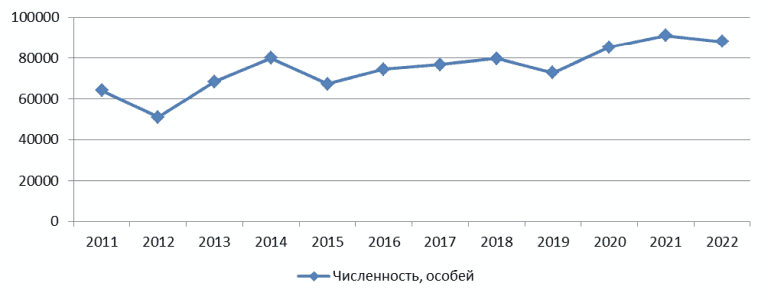 Рисунок 2. Динамика численности лося на территорииКрасноярского края за период с 2011 по 2022 годы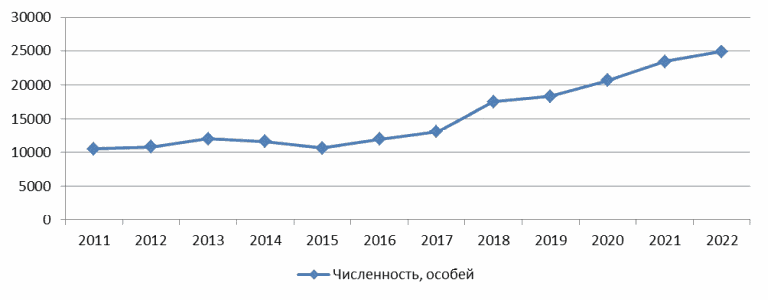 Рисунок 3. Динамика численности благородного оленя (марала)на территории Красноярского края за периодс 2011 по 2022 годы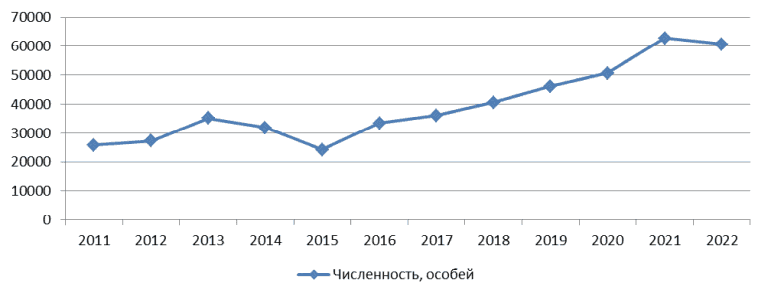 Рисунок 4. Динамика численности косули сибирскойна территории Красноярского края за периодс 2011 по 2022 годы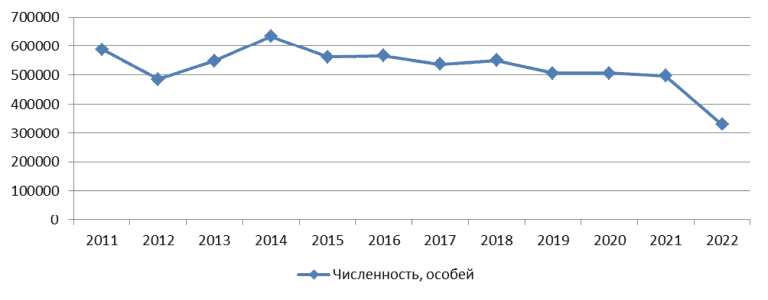 Рисунок 5. Динамика численности дикого северного оленяна территории Красноярского края за периодс 2011 по 2022 годы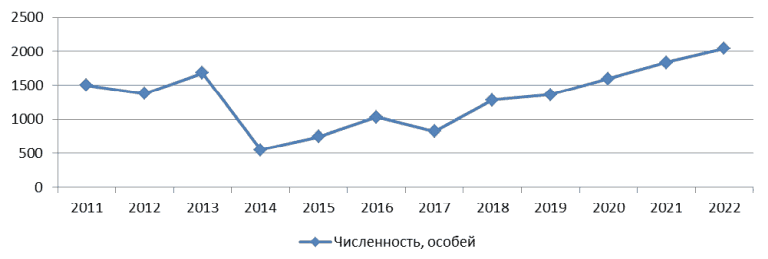 Рисунок 6. Динамика численности кабана на территорииКрасноярского края за период с 2011 по 2022 годы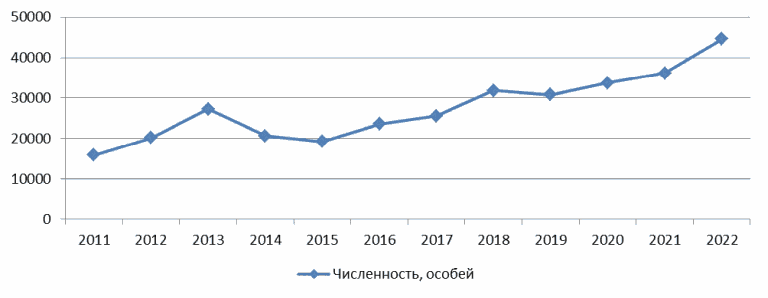 Рисунок 7. Динамика численности кабарги на территорииКрасноярского края за период с 2011 по 2022 годы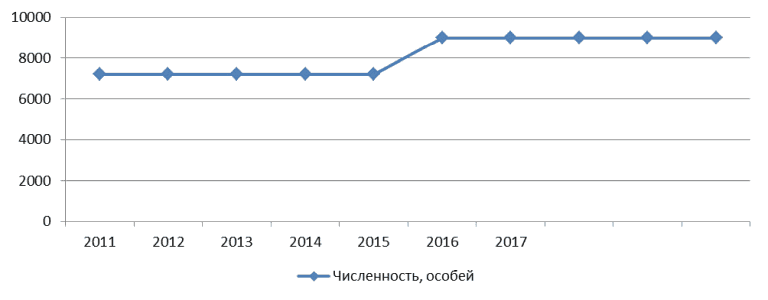 Рисунок 8. Динамика численности овцебыка на территорииКрасноярского края за период с 2011 по 2022 годы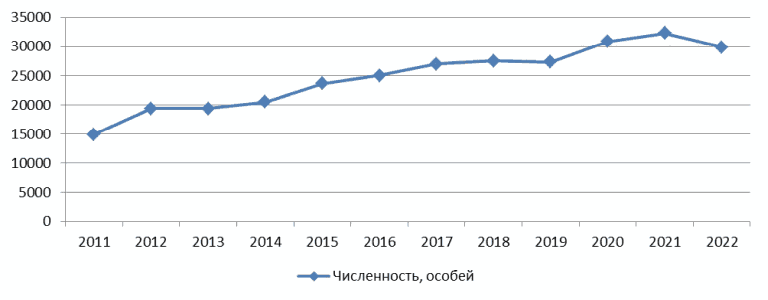 Рисунок 9. Динамика численности бурого медведя на территорииКрасноярского края за период с 2011 по 2022 годы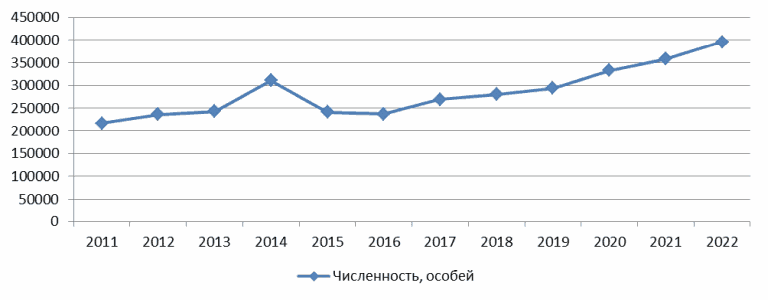 Рисунок 10. Динамика численности соболя на территорииКрасноярского края за период с 2011 по 2022 годы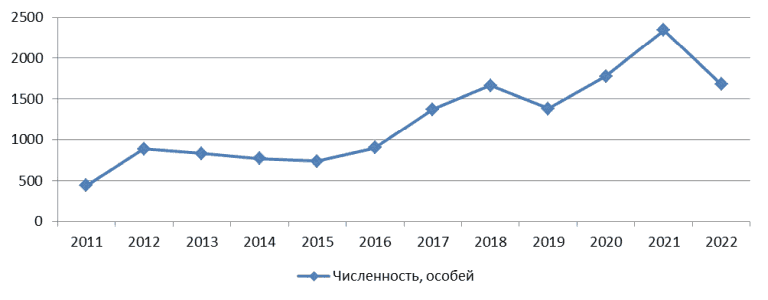 Рисунок 11. Динамика численности выдры на территорииКрасноярского края за период с 2011 по 2022 годы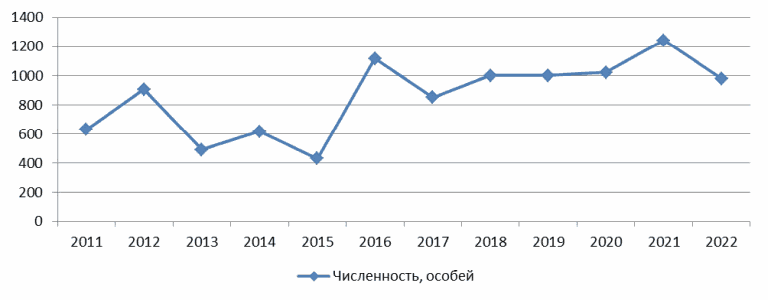 Рисунок 12. Динамика численности рыси на территорииКрасноярского края за период с 2011 по 2022 годы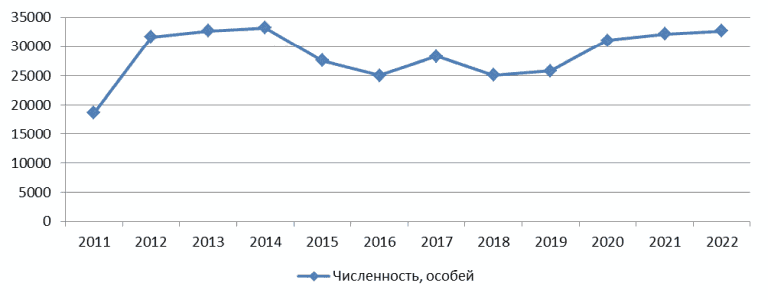 Рисунок 13. Динамика численности барсука на территорииКрасноярского края за период с 2011 по 2022 годы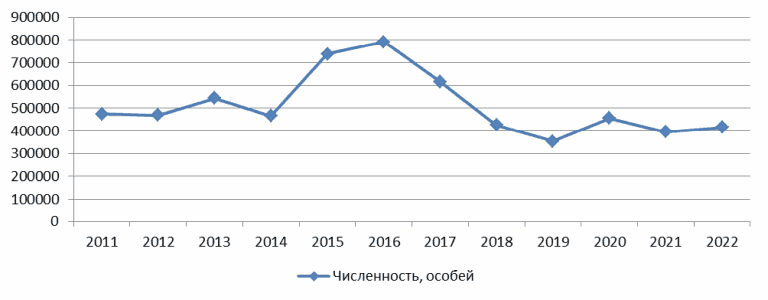 Рисунок 14. Динамика численности обыкновенного глухаряна территории Красноярского края за период с 2011по 2022 годы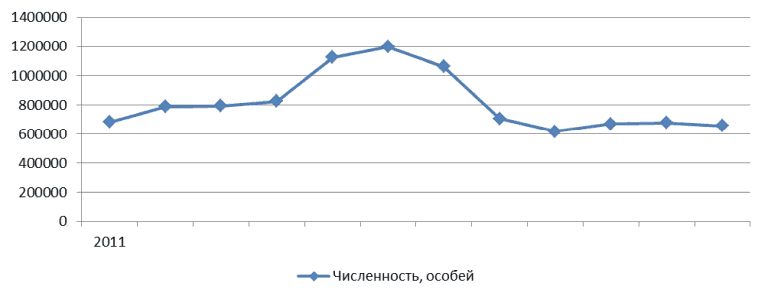 Рисунок 15. Динамика численности тетерева на территорииКрасноярского края за период с 2011 по 2022 годы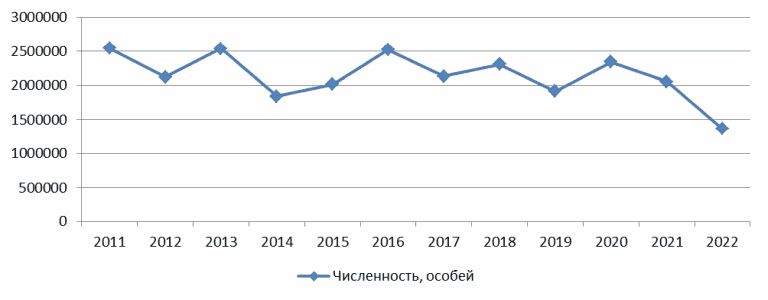 Рисунок 16. Динамика численности рябчика на территорииКрасноярского края за период с 2011 по 2022 годы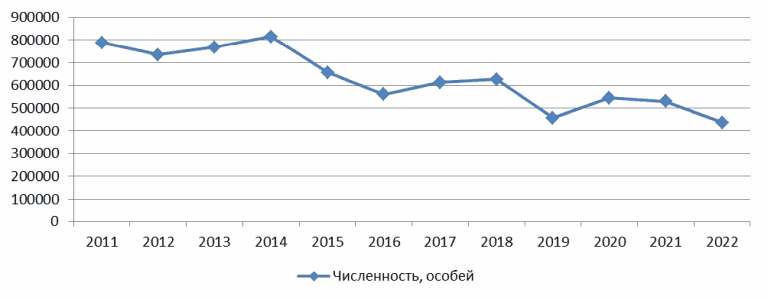 Рисунок 17. Динамика численности белки на территорииКрасноярского края за период с 2011 по 2022 годы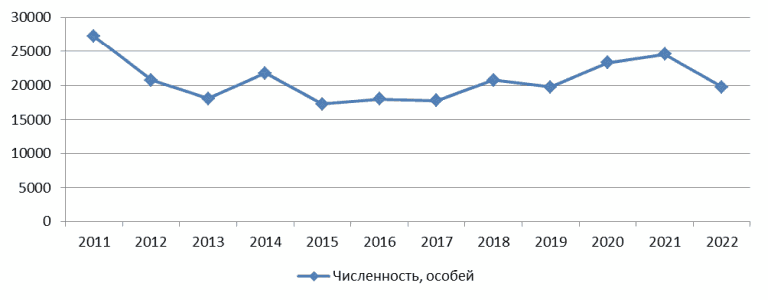 Рисунок 18. Динамика численности лисицы на территорииКрасноярского края за период с 2011 по 2022 годы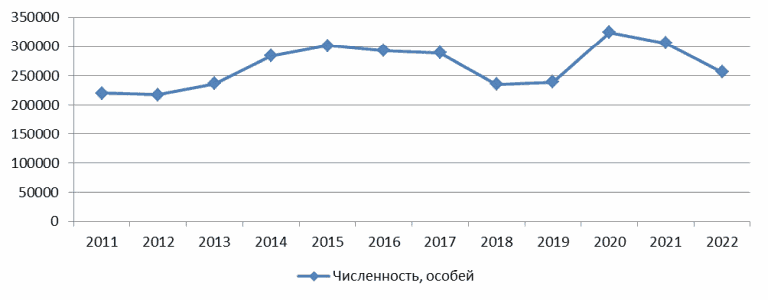 Рисунок 19. Динамика численности зайца-беляка на территорииКрасноярского края за период с 2011 по 2022 годы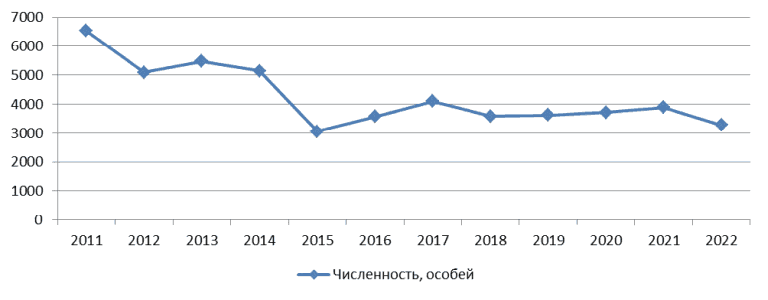 Рисунок 20. Динамика численности зайца-русака на территорииКрасноярского края за период с 2011 по 2022 годы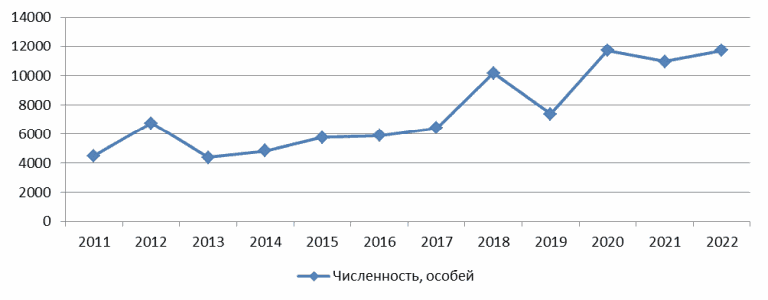 Рисунок 21. Динамика численности волка на территорииКрасноярского края за период с 2011 по 2022 годы4.2. Состояние использования охотничьих ресурсовОхотничьи ресурсы, обитающие на территории Красноярского края, являются объектами добычи.При этом в свою очередь освоение ресурсов лимитируемых видов охотничьих ресурсов (лось, олень благородный (марал), косуля сибирская, дикий северный олень, кабарга, бурый медведь, соболь, рысь, барсук) осуществляется в пределах выделенных лимитов.Информация по освоению лимитов охотничьих ресурсов на территории Красноярского края, добыча которых осуществляется по разрешениям, приведена в таблицах 65 - 75 и на рисунках 22 - 32.Таблица 65Сведения о состоянии использования ресурсов лосяна территории Красноярского края за период с 2011по 2022 годыТаблица 66Сведения о состоянии использования ресурсов благородногооленя (марала) на территории Красноярского края за периодс 2011 по 2022 годыТаблица 67Сведения о состоянии использования ресурсов косули сибирскойна территории Красноярского края за период с 2011по 2022 годыТаблица 68Сведения о состоянии использования ресурсов дикого северногооленя на территории Красноярского края за период с 2011по 2022 годыТаблица 69Сведения о состоянии использования ресурсов кабаргина территории Красноярского края за период с 2011по 2022 годыТаблица 70Сведения о состоянии использования ресурсов кабанана территории Красноярского края за период с 2011по 2022 годыТаблица 71Сведения о состоянии использования ресурсов овцебыкана территории Таймырского Долгано-Ненецкого районаКрасноярского края за период с 2011 по 2022 годыТаблица 72Сведения о состоянии использования ресурсов бурого медведяна территории Красноярского края за период с 2011по 2022 годыТаблица 73Сведения о состоянии использования ресурсов соболяна территории Красноярского края за период с 2011по 2022 годыТаблица 74Сведения о состоянии использования ресурсов рысина территории Красноярского края за период с 2011по 2022 годыТаблица 75Сведения о состоянии использования ресурсов барсукана территории Красноярского края за период с 2011по 2022 годы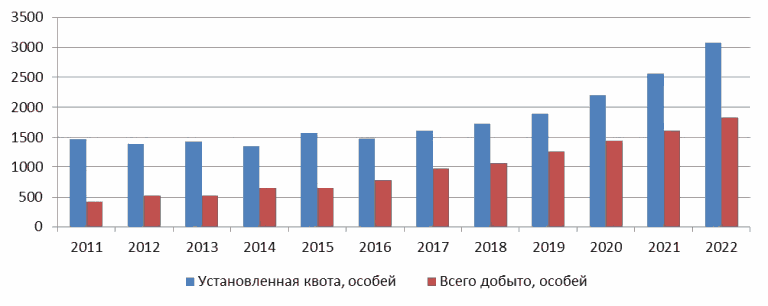 Рисунок 22. Состояние использования ресурсов лосяна территории Красноярского края за периодс 2011 по 2022 годы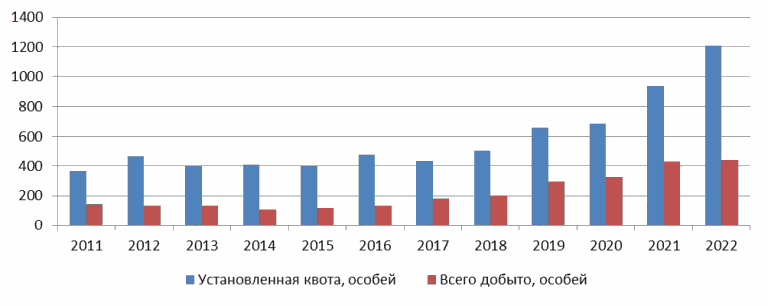 Рисунок 23. Состояние использования ресурсов благородногооленя (марала) на территории Красноярского края за периодс 2011 по 2022 годы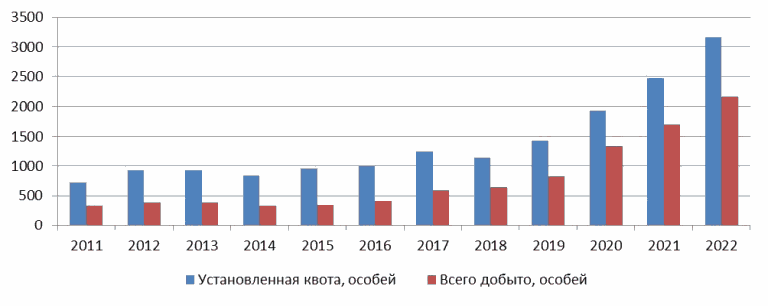 Рисунок 24. Состояние использования ресурсов косулисибирской на территории Красноярского края за периодс 2011 по 2022 годы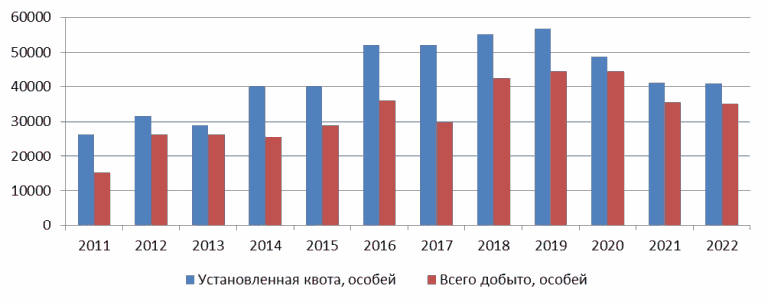 Рисунок 25. Состояние использования ресурсов дикогосеверного оленя на территории Красноярского края за периодс 2011 по 2022 годы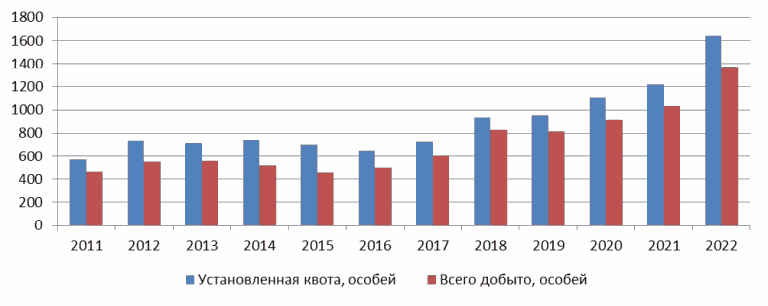 Рисунок 26. Состояние использования ресурсов кабаргина территории Красноярского края за периодс 2011 по 2022 годы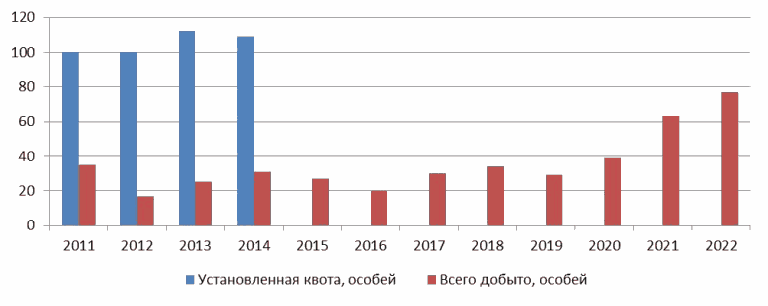 Рисунок 27. Состояние использования ресурсов кабанана территории Красноярского края за периодс 2011 по 2022 годы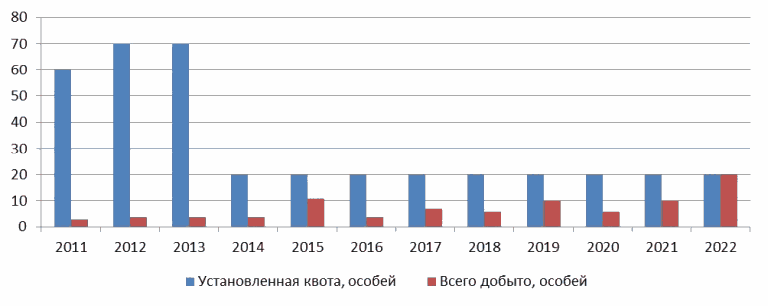 Рисунок 28. Состояние использования ресурсов овцебыкана территории Таймырского Долгано-Ненецкого районаКрасноярского края за период с 2011 по 2022 годы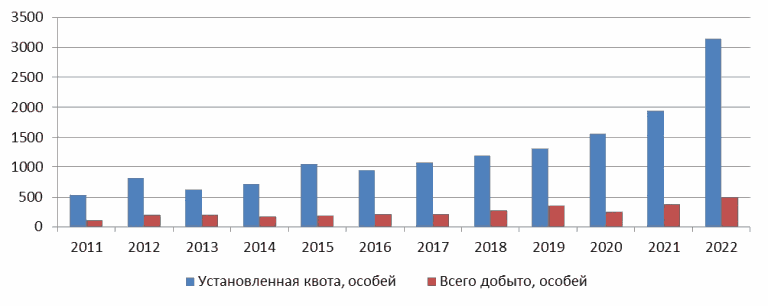 Рисунок 29. Состояние использования ресурсов бурого медведяна территории Красноярского края за периодс 2011 по 2022 годы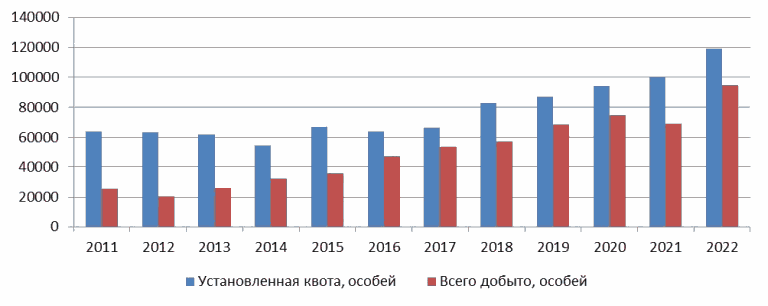 Рисунок 30. Состояние использования ресурсов соболяна территории Красноярского края за периодс 2011 по 2022 годы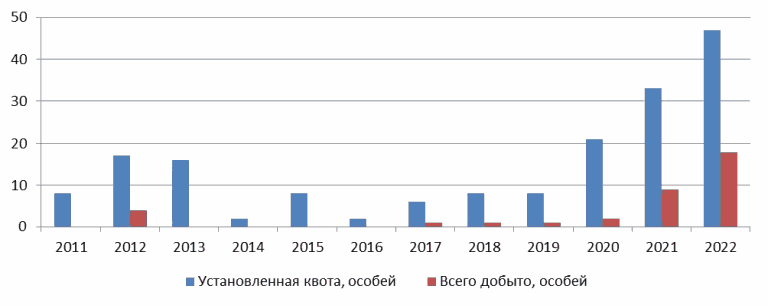 Рисунок 31. Состояние использования ресурсов рысина территории Красноярского края за периодс 2011 по 2022 годы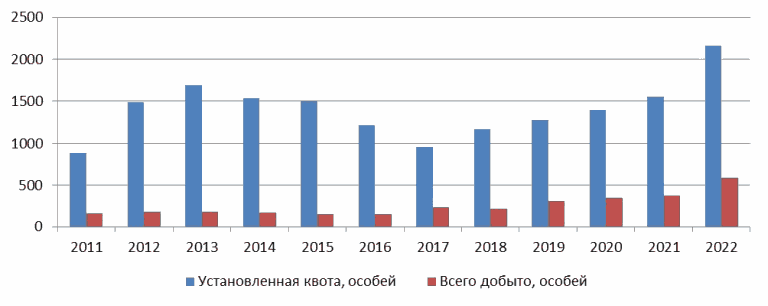 Рисунок 32. Состояние использования ресурсов барсукана территории Красноярского края за периодс 2011 по 2022 годы4.3. Динамика использования отдельных видовохотничьих ресурсовИнформация о динамике использования охотничьих ресурсов на территории Красноярского края приведена в таблицах 76 - 94 и на рисунках 33 - 51.Таблица 76Сведения о динамике использования ресурсов лосяна территории Красноярского края за период с 2011по 2022 годыТаблица 77Сведения о динамике использования ресурсов благородногооленя (марала) на территории Красноярского края за периодс 2011 по 2022 годыТаблица 78Сведения о динамике использования ресурсов косули сибирскойна территории Красноярского края за период с 2011по 2022 годыТаблица 79Сведения о динамике использования ресурсов дикого северногооленя на территории Красноярского края за период с 2011по 2022 годыТаблица 80Сведения о динамике использования ресурсов кабаргина территории Красноярского края за период с 2011по 2022 годыТаблица 81Сведения о динамике использования ресурсов кабанана территории Красноярского края за период с 2011по 2022 годыТаблица 82Сведения о динамике использования ресурсов овцебыкана территории Таймырского Долгано-Ненецкого районаКрасноярского края за период с 2011 по 2022 годыТаблица 83Сведения о динамике использования ресурсов бурого медведяна территории Красноярского края за период с 2011по 2022 годыТаблица 84Сведения о динамике использования ресурсов соболяна территории Красноярского края за период с 2011по 2022 годыТаблица 85Сведения о динамике использования ресурсов рысина территории Красноярского краяза период с 2011 по 2022 годыТаблица 86Сведения о динамике использования ресурсов барсукана территории Красноярского края за период с 2011по 2022 годыТаблица 87Сведения о динамике использования ресурсов обыкновенногоглухаря на территории Красноярского края за период с 2011по 2022 годыТаблица 88Сведения о динамике использования ресурсов тетеревана территории Красноярского края за период с 2011по 2022 годыТаблица 89Сведения о динамике использования ресурсов рябчикана территории Красноярского края за период с 2011по 2022 годыТаблица 90Сведения о динамике использования ресурсов белкиобыкновенной на территории Красноярского края за периодс 2011 по 2022 годыТаблица 91Сведения о динамике использования ресурсов лисицына территории Красноярского края за период с 2011по 2022 годыТаблица 92Сведения о динамике использования ресурсов зайца-белякана территории Красноярского края за период с 2011по 2022 годыТаблица 93Сведения о динамике использования ресурсов зайца-русакана территории Красноярского края за период с 2011по 2022 годыТаблица 94Сведения о динамике использования ресурсов волкана территории Красноярского края за период с 2011по 2022 годы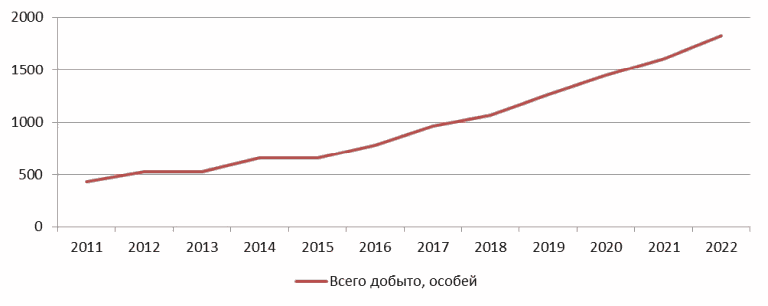 Рисунок 33. Динамика использования ресурсов лосяна территории Красноярского края за периодс 2011 по 2022 годы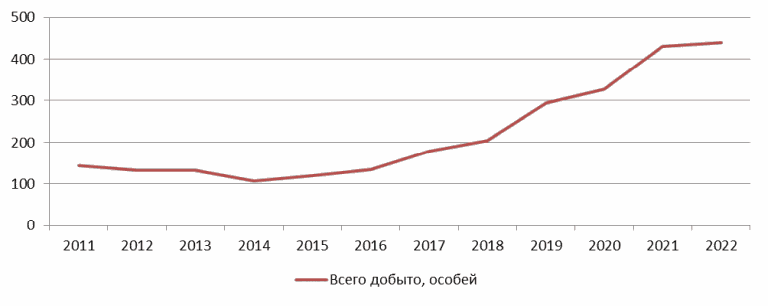 Рисунок 34. Динамика использования ресурсов благородногооленя (марала) на территории Красноярского края за периодс 2011 по 2022 годы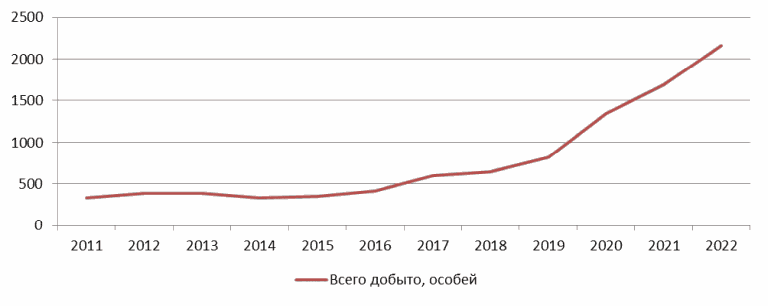 Рисунок 35. Динамика использования ресурсов косули сибирскойна территории Красноярского края за периодс 2011 по 2022 годы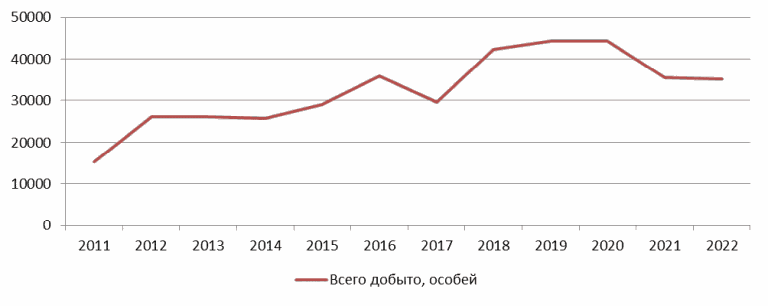 Рисунок 36. Динамика использования ресурсов дикого северногооленя на территории Красноярского края за периодс 2011 по 2022 годы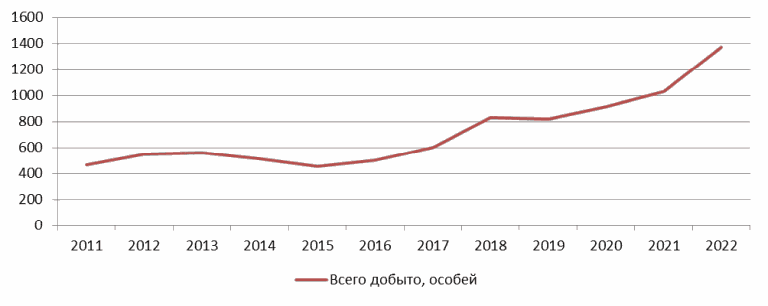 Рисунок 37. Динамика использования ресурсов кабаргина территории Красноярского края за периодс 2011 по 2022 годы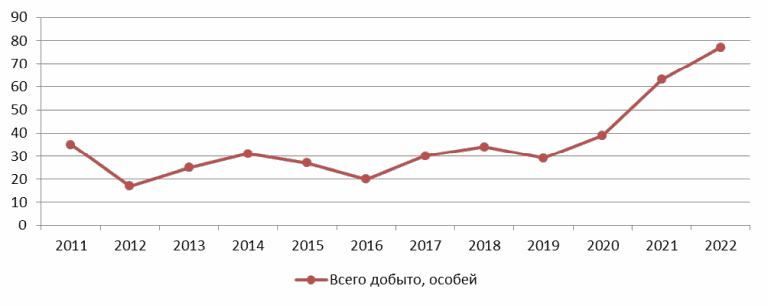 Рисунок 38. Динамика использования ресурсов кабанана территории Красноярского края за периодс 2011 по 2022 годы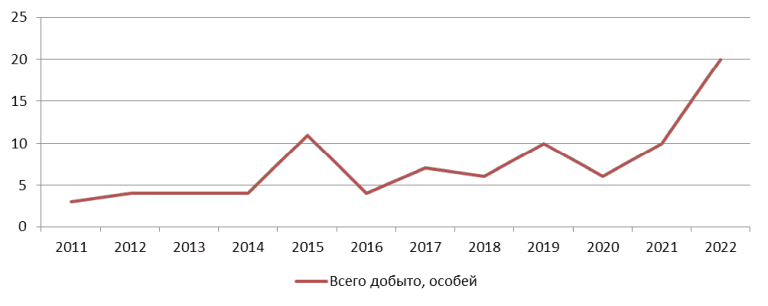 Рисунок 39. Динамика использования ресурсов овцебыкана территории Таймырского Долгано-Ненецкого районаКрасноярского края за период с 2011 по 2022 годы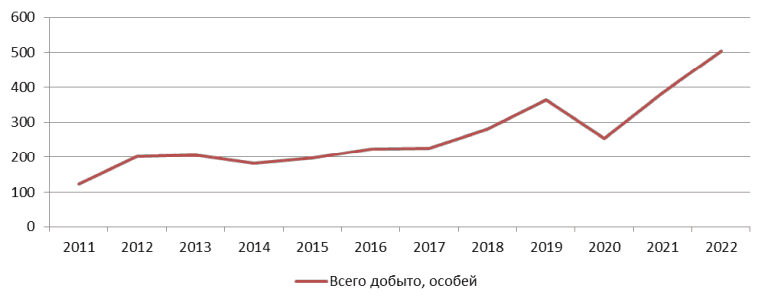 Рисунок 40. Динамика использования ресурсов бурого медведяна территории Красноярского края за периодс 2011 по 2022 годы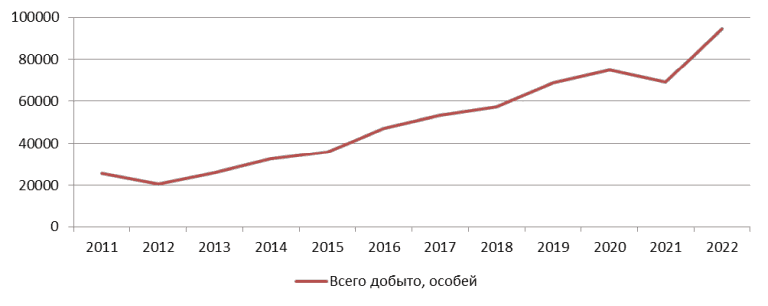 Рисунок 41. Динамика использования ресурсов соболяна территории Красноярского края за периодс 2011 по 2022 годы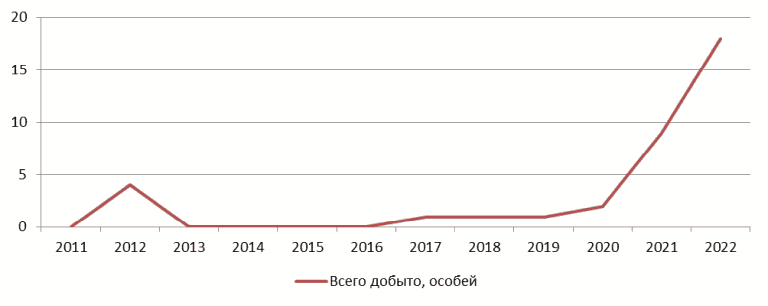 Рисунок 42. Динамика использования ресурсов рысина территории Красноярского края за периодс 2011 по 2022 годы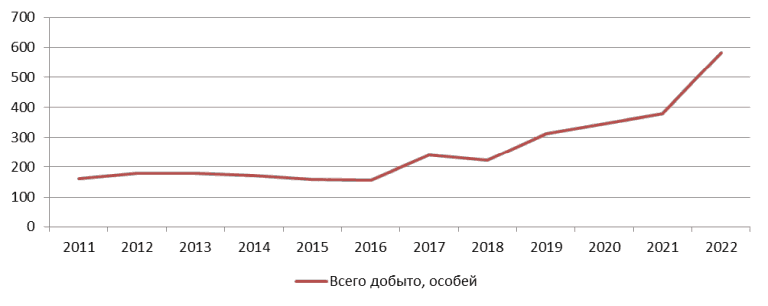 Рисунок 43. Динамика использования ресурсов барсукана территории Красноярского края за периодс 2011 по 2022 годы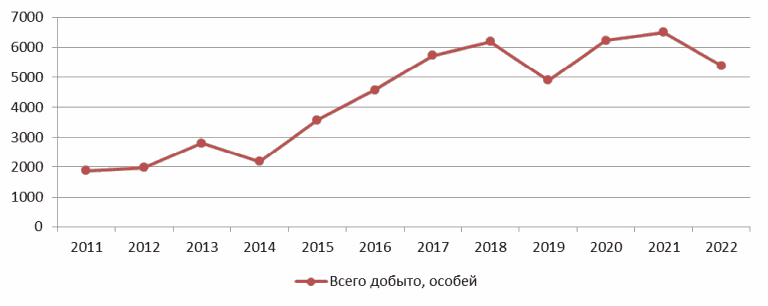 Рисунок 44. Динамика использования ресурсов обыкновенногоглухаря на территории Красноярского края за периодс 2011 по 2022 годы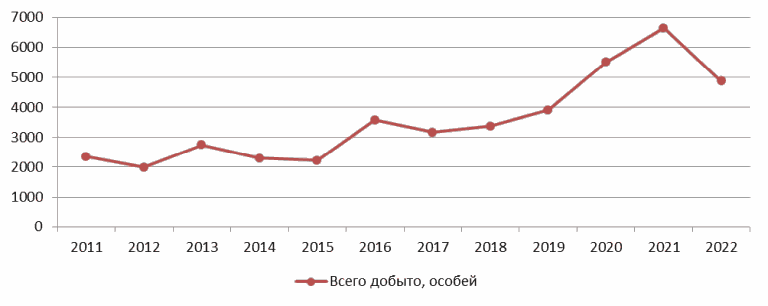 Рисунок 45. Динамика использования ресурсов тетеревана территории Красноярского края за периодс 2011 по 2022 годы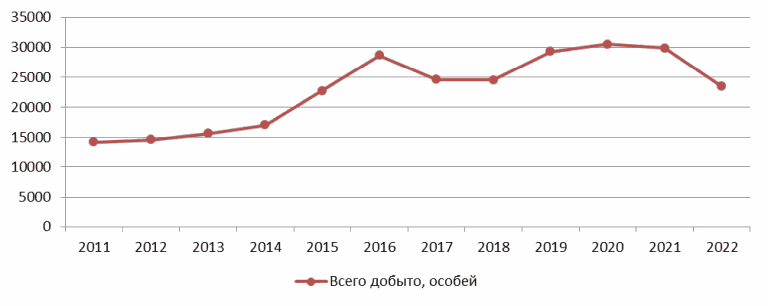 Рисунок 46. Динамика использования ресурсов рябчикана территории Красноярского края за периодс 2011 по 2022 годы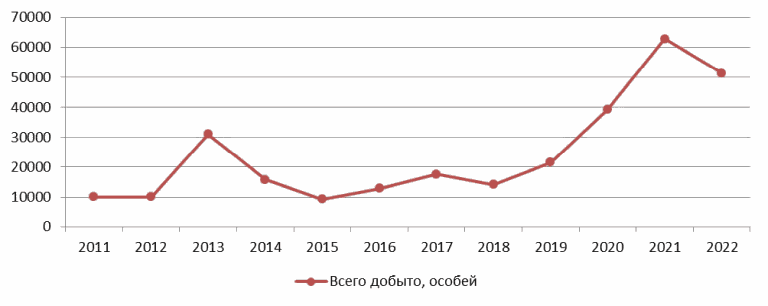 Рисунок 47. Динамика использования ресурсов белкиобыкновенной на территории Красноярского края за периодс 2011 по 2022 годы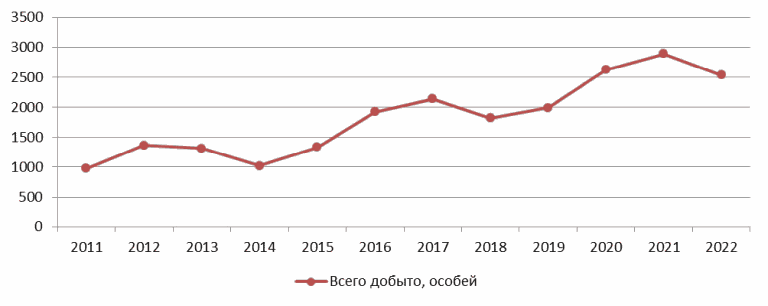 Рисунок 48. Динамика использования ресурсов лисицына территории Красноярского края за периодс 2011 по 2022 годы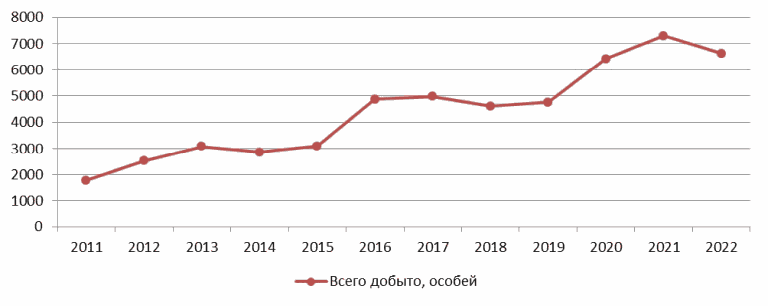 Рисунок 49. Динамика использования ресурсов зайца-белякана территории Красноярского края за периодс 2011 по 2022 годы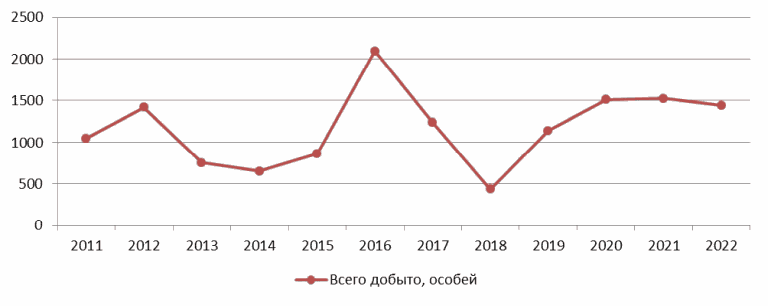 Рисунок 50. Динамика использования ресурсов зайца-русакана территории Красноярского края за периодс 2011 по 2022 годы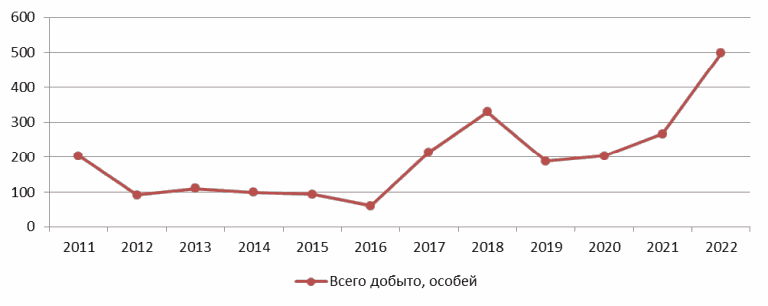 Рисунок 51. Динамика использования ресурсов волкана территории Красноярского края за периодс 2011 по 2022 годы5. МЕРОПРИЯТИЯ ПО ОРГАНИЗАЦИИ РАЦИОНАЛЬНОГО ИСПОЛЬЗОВАНИЯОХОТНИЧЬИХ УГОДИЙ5.1. Основные направления и мероприятия по развитиюохотничьего хозяйстваОхотничье хозяйство - сфера деятельности по сохранению и использованию охотничьих ресурсов и среды их обитания, по созданию охотничьей инфраструктуры, оказанию услуг в данной сфере, а также по закупке, производству и продаже продукции охоты.Охотничье хозяйство как один из видов природопользования многофункционально. Оно ведется ради получения товарной продукции (пушнины, мяса, лекарственно-технического сырья), предоставления услуг в виде самой охоты, имеет эстетический, социальный (особенно в районах традиционного природопользования) аспекты, является одним из важных инструментов регуляции экосистем (экологический аспект).В Красноярском крае насчитывается более 125 тысяч охотников, примерно для 20 тысяч из них охота является жизнеобеспечивающим фактором. Учитывая, что охота для части жителей Красноярского края является одним из важнейших социально-экономических факторов и спрос на данный вид природопользования края будет оставаться на неизменно высоком уровне, охотничьи угодья будут востребованы.В Российской Федерации основные направления и мероприятия по развитию охотничьего хозяйства отражены в Стратегии развития охотничьего хозяйства до 2030 года, утвержденной Распоряжением Правительства Российской Федерации от 03.07.2014 N 1216-р об утверждении Стратегии развития охотничьего хозяйства в Российской Федерации до 2030 года.С этих позиций первоочередными задачами (приоритетными направлениями) в сфере охотничьего хозяйства Красноярского края являются:правовое регулирование отношений, возникающих в связи с осуществлением видов деятельности в сфере охотничьего хозяйства;осуществление биотехнических мероприятий;охрана охотничьих ресурсов;содержание и разведение охотничьих ресурсов в полувольных условиях и искусственно созданной среде обитания, расселение охотничьих ресурсов;регулирование численности объектов животного мира, наносящих ущерб охотничьим ресурсам;развитие промысловой охоты и переработки охотничьих ресурсов;комплексное использование охотничьих ресурсов;кадровое обеспечение охотничьего хозяйства;научное обеспечение охотничьего хозяйства.5.1.1. Правовое регулирование отношений, возникающих в связис осуществлением видов деятельности в сфереохотничьего хозяйстваПравовое регулирование отношений, возникающих в связи с осуществлением видов деятельности в сфере охотничьего хозяйства на территории Красноярского края, осуществляется в соответствии с Законом об охоте, Федеральным законом от 24.04.1995 N 52-ФЗ "О животном мире", Лесным кодексом Российской Федерации, Законом Красноярского края N 12-6092, другими нормативными правовыми актами Российской Федерации и Красноярского края.5.1.2. Осуществление биотехнических мероприятийБиотехнические мероприятия - это различные охотхозяйственные работы по увеличению численности охотничьих ресурсов путем создания более благоприятных условий существования: улучшения защитных, гнездовых и кормовых условий обитания диких животных, поддержания их жизнедеятельности в трудные периоды года, профилактика и лечение заболеваний диких животных.В соответствии с Приказом Министерства природных ресурсов и экологии Российской Федерации от 24.12.2010 N 560 "Об утверждении видов и состава биотехнических мероприятий, а также порядка их проведения в целях сохранения охотничьих ресурсов" (далее - Приказ Минприроды N 560) в настоящее время на территории Красноярского края могут проводиться:предотвращение гибели охотничьих ресурсов (предотвращение незаконной добычи охотничьих ресурсов, а также разрушения и уничтожения среды их обитания; изъятие хищных животных (за исключением объектов животного мира, отнесенных к охотничьим ресурсам, а также млекопитающих и птиц, занесенных в Красную книгу Российской Федерации и в Красную книгу Красноярского края), влияющих на сокращение численности охотничьих ресурсов; предотвращение гибели охотничьих ресурсов при эксплуатации транспортных средств и осуществлении производственных процессов; создание в охотничьих угодьях зон охраны охотничьих ресурсов);подкормка охотничьих ресурсов и улучшение кормовых условий среды их обитания (выкладка кормов; создание искусственных водопоев; создание сооружений для выкладки кормов; устройство кормовых полей);улучшение условий защиты и естественного воспроизводства охотничьих ресурсов (создание защитных посадок растений; устройство искусственных мест размножения, жилищ, укрытий охотничьих ресурсов; создание искусственных водоемов);расселение охотничьих ресурсов (акклиматизация и реакклиматизация охотничьих ресурсов; расселение охотничьих ресурсов; размещение охотничьих ресурсов в среде их обитания, выращенных в полувольных условиях и искусственно созданной среде обитания).Более подробно сведения о планируемых к проведению биотехнических мероприятиях на территории Красноярского края изложены в разделе 6 Схемы.5.1.3. Охрана охотничьих ресурсовОхрана охотничьих ресурсов является одним из важнейших направлений охотхозяйственной деятельности. Тщательная работа в направлении интенсифицирования методов охраны объектов животного мира, в первую очередь, определяет уровень ведения охотничьего хозяйства, перспективы его дальнейшего развития.Принимаемые федеральными органами исполнительной власти и исполнительными органами Красноярского края административные и экономические меры (введение запрета охоты на отдельные виды животных, изменение сроков охоты, усиление ответственности за незаконную добычу объектов животного мира, занесение некоторых объектов животного мира в Красные книги Российской Федерации и Красноярского края), увеличение численности государственных охотничьих инспекторов, улучшение материально-технического оснащения, не позволяют в полной мере улучшить положение дел в области охраны охотничьих ресурсов, вследствие чего становится возможной незаконная добыча наиболее ценных видов животных (лось, благородный олень (марал), кабан, косуля сибирская, дикий северный олень, соболь и другие виды).Общемировая практика показывает, что без обеспечения должной охраны охотничьих ресурсов невозможно достичь оптимальной численности охотничьих ресурсов в охотничьих угодьях, их высокой продуктивности, эффективного использования финансовых вложений в охотничье хозяйство. В целях усиления охраны охотничьих ресурсов необходимо проведение комплекса мероприятий, основными из которых являются:тесное взаимодействие уполномоченного органа исполнительной власти Красноярского края в области использования, охраны и воспроизводства объектов животного мира, в том числе охотничьих ресурсов, и охотпользователей (систематические совместные рейдовые мероприятия с государственными охотничьими инспекторами, сотрудниками полиции и охотпользователями);укомплектование штата охотпользователей квалифицированными кадрами (егерями и охотоведами);усиление мер ответственности за нарушения законодательства Российской Федерации в области охоты и сохранения охотничьих ресурсов;ежегодный анализ на основании представляемых учетных данных среднегодового хозяйственного прироста в популяциях основных видов охотничьих животных и определение охотничьих хозяйств, требующих постоянного контроля со стороны уполномоченного органа исполнительной власти Красноярского края в области использования, охраны и воспроизводства объектов животного мира, в том числе охотничьих ресурсов;организация ведения единого реестра данных о лицах, совершивших нарушения законодательства Российской Федерации в области охоты и сохранения охотничьих ресурсов;организация в охотничьих угодьях зон особой охраны (зон покоя) охотничьих ресурсов как комплексной, так и видовой направленности, в целях сохранения среды их обитания (с полным запретом на проведение лесохозяйственных и лесозаготовительных работ);применение мер материального стимулирования работников, осуществляющих охрану охотничьих ресурсов в предоставленных охотничьих угодьях, за выявленные нарушения правил охоты;проведение инструктажа охотников при выдаче разрешений на добычу охотничьих ресурсов и повышение требовательности к уровню подготовки охотников.5.1.4. Содержание и разведение охотничьих ресурсовв полувольных условиях и искусственно созданной средеобитания, расселение охотничьих ресурсовСодержание и разведение охотничьих ресурсов в полувольных условиях и искусственно созданной среде обитания (далее - дичеразведение) - это комплекс зоотехнических, биотехнических мероприятий, в рамках которого в искусственно созданной среде обитания и в полувольных условиях интенсивно разводят и выращивают охотничьи ресурсы.Для содержания и разведения охотничьих ресурсов в полувольных условиях и искусственно созданной среде обитания создаются питомники диких животных, вольеры, иные необходимые объекты охотничьей инфраструктуры, в том числе ограждения.С точки зрения ведения охотничьего хозяйства дичеразведение является одним из основных способов улучшения ресурсной базы охотничьего хозяйства. Указанные задачи решаются путем интенсификации воспроизводства дичи в искусственных, полувольных условиях и естественной среде обитания.Анализируя опыт передовых хозяйствующих субъектов, с учетом природно-климатических и социально-экономических условий Красноярского края, для апробации и внедрения в Красноярском крае рекомендуются следующие формы дичеразведения:искусственное дичеразведение, представляющее собой разведение дичи в неволе (на специальных дичефермах) для выпуска в угодья (репатриации в природную среду);разведение дичи в вольерах (коралях) для тех же целей или для непосредственного получения продукции (мясо, шкура, панты, желчь, струя) (далее - вольерное дичеразведение);создание искусственных условий для интенсификации воспроизводства дичи в охотничьих угодьях путем проведения специальных биотехнических и охотхозяйственных мероприятий.Искусственное и вольерное дичеразведение требует значительных материально-денежных затрат и может быть рекомендовано для развития спортивной охоты в небольшом количестве высокоорганизованных охотничьих хозяйств. Основными объектами искусственного и вольерного разведения являются пернатая дичь, а также копытные животные (благородный олень, кабан, косуля сибирская).Дичеразведение, осуществляемое непосредственно в охотничьих угодьях, целесообразно осуществлять как самостоятельный вид деятельности, так и дополнительно к искусственному и вольерному дичеразведению.Кроме охотхозяйственных задач, дичеразведение является одним из способов решения природоохранных проблем, таких как поддержание или увеличение численности и плотности населения существующих, восстановление ранее обитавших, но утраченных популяций охотничьих ресурсов (реакклиматизация).Для более обширного внедрения на территории края дичеразведения рекомендуется проводить указанные мероприятия на базе действующих или вновь создаваемых особо охраняемых территорий краевого значения. Примером может являться разведение и последующий выпуск благородного оленя (марала) в заказнике краевого значения "Бюзинский".Расселение охотничьих ресурсов в новой для них среде обитания проводится на основе научно обоснованных рекомендаций.Расселению новых видов охотничьих ресурсов на территории Красноярского края должно предшествовать тщательное экологическое и социально-экономическое обоснование, включая оценку негативных последствий корректировки современной биоты края.Для этого необходимо выполнить следующие основные задачи:осуществление нормативного правового регулирования дичеразведения и расселения охотничьих ресурсов;обобщение и внедрение передового опыта работы по дичеразведению и расселению охотничьих ресурсов;разработка научного обоснования целесообразности расселения новых для Красноярского края видов охотничьих ресурсов и мероприятий по их вселению в охотничьи угодья;обучение и повышение квалификации работников охотничьего хозяйства.5.1.5. Регулирование численности объектов животного мира,наносящих ущерб охотничьим ресурсамВ комплексе мероприятий, направленных на увеличение численности ценных охотничьих ресурсов, а также условий их нормального воспроизводства, особое место занимает отстрел животных, наносящих ущерб охотничьему хозяйству.Приказом Министерства природных ресурсов и экологии Российской Федерации от 13.01.2011 N 1 "Об утверждении Порядка принятия решения о регулировании численности охотничьих ресурсов и его формы" утвержден Порядок принятия решения о регулировании численности охотничьих ресурсов и его формы.Основанием для принятия решения о регулировании численности охотничьих ресурсов является превышение показателей максимальной численности охотничьих ресурсов (особей на 1000 га охотничьих угодий), установленных в соответствии с Законом об охоте, и (или) угроза возникновения и распространения болезней охотничьих ресурсов, нанесения ущерба здоровью граждан, объектам животного мира и среде их обитания охотничьими ресурсами.Решение о регулировании численности принимается на основе данных о численности охотничьих ресурсов, об их размещении в охотничьих угодьях и на иных территориях, являющихся средой обитания охотничьих ресурсов, о динамике их состояния и других данных государственного мониторинга охотничьих ресурсов и среды их обитания, документированной информации, содержащейся в государственном охотхозяйственном реестре, данных федерального государственного статистического наблюдения в области охоты и сохранения охотничьих ресурсов.Решение о регулировании численности охотничьих ресурсов в целях предотвращения угрозы возникновения и распространения болезней охотничьих ресурсов принимается в случае установления ограничительных мероприятий (карантина) на территории Красноярского края в соответствии с законодательством о ветеринарии.К числу объектов животного мира, наносящих ущерб охотничьим ресурсам на территории Красноярского края, относятся: бурый медведь, волк, лисица, птицы (серая ворона, сорока). Негативное влияние этих видов диких животных в последние десятилетия существенно возросло.В Красноярском крае за счет средств краевого бюджета реализуется мероприятие, направленное на регулирование численности животных (волка, лисицы), наносящих ущерб охотничьим ресурсам.5.1.6. Развитие промысловой охоты и переработкаохотничьей продукцииОбеспечение устойчивого развития промысловой охоты в Красноярском крае представляет собой сложную проблему, включающую социальные, экономические и экологические аспекты.Стимулирование охотничьего промысла необходимо планировать в районах и угодьях, имеющих высокую охотхозяйственную продуктивность и одновременно малозатронутых промышленной деятельностью. При этом приоритет в развитии необходимо отдавать территориям, на которых поддерживаются многолетние традиции устойчивого охотпользования, при планировании развития охотничье-промысловой деятельности исходить как из существующих природно-экономических условий, так и организационно-хозяйственных особенностей охотпользования.Для обеспечения развития промысловой охоты в Красноярском крае необходимо развитие закупочной деятельности и организация промышленной переработки охотничьей продукции.Промышленная переработка охотничьей продукции является традиционной составляющей комплексного охотничьего хозяйства и одним из основных рыночных способов повышения экономической эффективности промысловых охотхозяйств. В зависимости от вида и объемов заготавливаемой промысловой продукции ее переработка в полуфабрикаты или конечный продукт может быть организована как непосредственно в охотничьих хозяйствах, так и на специализированных предприятиях, концентрирующих и перерабатывающих сырье, производимое несколькими промысловыми хозяйствами.Наиболее актуальным вопрос организации закупки и промышленной переработки охотничьей продукции является для труднодоступных северных районов Красноярского края.Для решения организационных, экономических и правовых проблем, связанных с развитием промышленной переработки продукции отраслей традиционного природопользования в Красноярском крае, необходимо согласованное взаимодействие исполнительных органов Красноярского края, органов местного самоуправления муниципальных образований Красноярского края и хозяйствующих субъектов.5.1.7. Комплексное использование природных ресурсовВ зависимости от природно-экономических условий деятельность охотничьего хозяйства наряду с основной его деятельностью (охотхозяйственной) также может включать рыболовство, сбор и переработку дикорастущих растений.Возможность ведения устойчивого комплексного охотничьего хозяйства наряду с общеэкономическими факторами определяется продуктивностью территорий и акваторий (биологической и хозяйственно - возможной). Поэтому комплексное охотничье хозяйство в виде территориально обособленных субъектов хозяйствования возможно прежде всего там, где имеется достаточная концентрация разнообразных природных ресурсов и необходимая для их освоения инфраструктура. Применительно к природопользованию это отвечает как историческим, так и современным реалиям.В советский период охота, рыболовство и сбор дикорастущих растений (и грибов) были отраслями комплексных промыслово-охотничьих хозяйств.В настоящее время действовавшие ранее на обширных территориях промыслово-охотничьи хозяйства в силу сочетания неблагоприятных объективных и субъективных факторов прекратили свое существование. Однако единство природных комплексов, биоценозов обуславливает необходимость комплексного, системного управления использованием природных ресурсов и их охраны.Ключевой элемент охотничьих ресурсов - охотничьи угодья, включающие как водные объекты (местообитания рыбы), в том числе болота (основные ягодники), так и земли лесного фонда (орехопромысловые угодья) и другие категории земель, выступают категорией, интегрирующей охоту, рыболовство и собирательство в единый естественный комплекс.С учетом вышесказанного, на территории Красноярского края необходимо развивать комплексное природопользование как экономически эффективный метод ведения охотничьего хозяйства.5.1.8. Кадровое обеспечение охотничьего хозяйстваВ настоящее время в охотничьих хозяйствах Красноярского края задействованы 825 штатных работников, из них 286 производственных охотничьих инспекторов, 51 охотовед, 54 егеря, 171 промысловый охотник, 265 прочих работников. Они организуют и непосредственно реализуют весь комплекс работ по осуществлению деятельности охотничьих хозяйств на территории Красноярского края, в том числе по осуществлению биотехнических мероприятий, охране охотничьих угодий, дичеразведению и расселению охотничьих ресурсов, регулированию численности объектов животного мира, наносящих ущерб охотничьим ресурсам, проведению охоты, научному обеспечению охотничьего хозяйства, по пропаганде охотничьей этики и культуры охоты.В то же время имеет место высокая текучесть кадров, отсутствует должная координация и планирование подготовки и повышения квалификации специалистов.Низкий уровень штатной численности и профессиональной подготовки работников охотничьего хозяйства отрицательно сказывается на состоянии охраны животного мира, обоснованности и качестве проводимых биотехнических мероприятий, учете охотничьих ресурсов. В итоге это негативно отражается на состоянии деятельности охотничьего хозяйства (его экономической, экологической и социальной эффективности), являясь сдерживающим фактором к поступательному развитию охотничьих хозяйств.Основная цель кадрового обеспечения охотничьего хозяйства это формирование эффективной системы подготовки, переподготовки и повышения квалификации кадров для охотничьего хозяйства, способных на высоком уровне организовывать и осуществлять комплекс научно обоснованных охранных, биотехнических, организационно-хозяйственных, эколого-просветительских мероприятий, рациональную добычу охотничьих ресурсов, мониторинг животного мира.Для достижения этих целей необходимо первоначально решить следующие задачи:1. Разработать научно-обоснованные нормативы штатной численности специалистов, задействованных в охотничьем хозяйстве по проведению основных биотехнических и охотхозяйственных мероприятий и охоты на закрепленных территориях с учетом природно-климатических условий муниципальных районов.К примеру, обязательным условием для охотничьих хозяйств является наличие следующих квалифицированных специалистов, обеспечивающих осуществление охотхозяйственной деятельности:категория "специалисты": не менее одного охотоведа, имеющего профессиональное образование (биолог-охотовед, эколог-биолог, ветеринарный врач, зоотехник, инженер лесного хозяйства);категория "другие работники": егерь охотничьего хозяйства (1 егерь не более чем на 30 тыс. гектаров охотничьих угодий лесной и лесостепной зоны, 1 егерь не более чем на 40 тыс. гектаров охотничьих угодий, где степные угодья занимают более половины при наличии транспортных средств; 1 егерь из расчета не более чем на 15 тыс. гектаров охотничьих угодий при отсутствии транспортных средств).2. Обеспечить систематическое обучение и повышение квалификации работников охотничьего хозяйства, а именно;организовать постоянно действующие курсы повышения квалификации работников охотничьих хозяйств Красноярского края на базе профильных кафедр образовательных организаций Красноярского края;разработать типовые программы и организовать во всех охотничьих хозяйствах обучение персонала и охотников по вопросам биологии охотничьих животных, экологии, биотехнии, охотоведения, соблюдения законодательства Российской Федерации в области охоты и сохранения охотничьих ресурсов, охотничьей этики, техники безопасности на охоте;создать благоприятные условия для работы выпускников образовательных организаций, реализующих образовательные программы по подготовке специалистов в сфере охотничьего хозяйства.В Красноярском крае ряд образовательных организаций осуществляет подготовку специалистов, востребованных в сфере охотничьего хозяйства.5.1.9. Научное обеспечение охотничьего хозяйстваОдной из главных составляющих комплекса мер по устойчивому развитию охотничьего хозяйства является его научное обеспечение.Цель научного обеспечения охотничьего хозяйства - это укрепление кадрового потенциала охотоведческой науки и целенаправленное развитие фундаментальных и прикладных исследований в области биологии и экологии диких животных, разработка и внедрение научно обоснованных правовых, охранных, биотехнических, организационно-хозяйственных, просветительских мер, направленных на сохранение биоразнообразия, воспроизводство и рациональную добычу видов охотничьих ресурсов, мониторинг животного мира в интересах совершенствования и повышения эффективности охотхозяйственной деятельности.В Красноярском крае научное обеспечение охотничьего хозяйства осуществляется на базе федерального государственного автономного образовательного учреждения высшего образования "Сибирский федеральный университет" и федерального государственного бюджетного образовательного учреждения высшего образования "Красноярский государственный аграрный университет".Основными научными направлениями деятельности федерального государственного автономного образовательного учреждения высшего образования "Сибирский федеральный университет" в области охотничьего хозяйства являются:оценка состояния животного мира и отдельных его компонентов в условиях изменения климата и воздействия антропогенных факторов;дистанционное (спутниковое) слежение за перемещениями особо ценных видов животных;проблемы функционирования наземных экосистем: биоразнообразие, состояние, охрана и рациональное использование объектов животного мира;миграции животных и проблемы экологической безопасности;управление использованием биологических ресурсов;особо охраняемые природные территории (эколого-экономическое обоснование, выделение и образование ООПТ, порядок использования природных территорий);разработка методов для изучения наземных позвоночных.Федеральное государственное бюджетное образовательное учреждение высшего образования "Красноярский государственный аграрный университет" занимается научно-исследовательской деятельностью, внедрением и апробацией передовых технологий, опыта, оборудования, инвентаря и т.п. при ведении охотничьего хозяйства, также проводит оценку состояния охотничьих ресурсов и среды их обитания, осуществляет мероприятия по воспроизводству охотничьих ресурсов.5.2. Нормы пропускной способности охотничьих угодийКрасноярского краяРасчет пропускной способности охотничьих угодий Красноярского края производился в соответствии с Постановлением Правительства Красноярского края от 25.01.2011 N 45-п "Об утверждении норм допустимой добычи охотничьих ресурсов, в отношении которых не устанавливается лимит добычи, и пропускной способности охотничьих угодий на территории Красноярского края".Утвержденные нормы суточной пропускной способности охотничьих угодий Красноярского приведены в таблицах 95 и 96.Таблица 95Нормы суточной пропускной способности охотничьих угодийКрасноярского края в весенний сезон охоты--------------------------------<*> Кроме подвидов и популяций, занесенных в Красную книгу Российской Федерации и Красную книгу Красноярского края.Таблица 96Нормы суточной пропускной способности охотничьих угодийКрасноярского края в летне-осенний и осенне-зимнийсезоны охоты--------------------------------<*> Кроме подвидов и популяций, занесенных в Красную книгу Российской Федерации и Красную книгу Красноярского края.Расчет суточной пропускной способности охотничьих угодий по муниципальным районам и муниципальным округам Красноярского края приведен в приложении N 7.5.3. Информация о выделении зон, планируемых для созданияохотничьих угодий5.3.1. Выделение зон общедоступных охотничьих угодий и зон,планируемых для создания общедоступных охотничьих угодийВ соответствии с Законом об охоте, а также Законом Красноярского края N 12-6092 общедоступные охотничьи угодья должны составлять не менее двадцати процентов от общей площади охотничьих угодий каждого муниципального района, муниципального округа или городского округа Красноярского края.В случае если площадь общедоступных охотничьих угодий в муниципальном районе, муниципальном округе или городском округе Красноярского края составляет менее чем двадцать процентов общей площади охотничьих угодий в муниципальном районе, муниципальном округе или городском округе Красноярского края, в таком муниципальном районе, муниципальном округе, городском округе Красноярского края по мере истечения срока действия охотхозяйственных соглашений или долгосрочных лицензий на пользование животным миром создаются в первую очередь общедоступные охотничьи угодья, площадь которых должна достигнуть размера площади, предусмотренной Законом Красноярского края N 12-6092.Зоны, планируемые для создания общедоступных охотничьих угодий, должны отвечать следующим требованиям:иметь целостный характер расположения;располагаться в местах концентрации населенных пунктов муниципального района, муниципального округа, городского округа Красноярского края;находиться в транспортной доступности;максимально удовлетворять интересы местного населения.Территория общедоступных охотничьих угодий в каждом муниципальном районе, муниципальном округе, городском округе Красноярского края может рассматриваться в дальнейшем как самостоятельная охотхозяйственная единица, позволяющая обеспечить полный набор услуг для охотников.Данные по зонам общедоступных охотничьих угодий и зонам, планируемым для создания общедоступных охотничьих угодий, по муниципальным образованиям Красноярского края приведены в таблице 97.Выделенные зоны общедоступных охотничьих угодий на территории Красноярского края показаны на картах-схемах размещения, использования и охраны охотничьих угодий на территории муниципальных образований Красноярского края (приложения N 2.1 - 2.44). Описание границ общедоступных охотничьих угодий на территории муниципальных образований Красноярского края приведено в приложении N 8).Таблица 97Сводная таблица зон общедоступных охотничьих угодийпо муниципальным образованиям Красноярского края5.3.2. Выделение зон, планируемых для созданиязакрепленных охотничьих угодийЗоны, планируемые для создания закрепленных охотничьих угодий, выделяются на территории муниципальных образований Красноярского края в случае, если после выделения зоны общедоступных угодий на территории муниципального образования остались незакрепленные охотничьи угодья.При проектировании зон, планируемых для создания закрепленных охотничьих угодий, основным условием является выделение территории, которая рассматривается в качестве самодостаточной единицы (охотничьего хозяйства). Соответственно каждый участок зоны, планируемой для создания закрепленных охотничьих угодий, должен отвечать следующим основным условиям:1) территория, планируемая для создания закрепленных охотничьих угодий, должна обеспечивать полноценное функционирование создаваемого хозяйства с учетом предполагаемого количества охотников и пропускной способности охотничьих угодий;2) продуктивность и численность охотничьих ресурсов должна обеспечивать получение хотя бы минимальных квот на все виды охотничьих ресурсов;3) компактность территории проектируемого хозяйства, позволяющая обеспечить управляемость и более производительное, эффективное и экономичное ведение охотхозяйственной деятельности, особенно в части проведения охотхозяйственных и биотехнических мероприятий, а также рационального освоения охотничьих ресурсов.Перед началом проектирования участков зон, планируемых для создания закрепленных охотничьих угодий, был проведен анализ охотничьих угодий всех охотпользователей, существующих на территории Красноярского края, определена численность охотничьих ресурсов и возможная их добыча.Данные по зонам, планируемым для создания закрепленных охотничьих угодий, приведены в таблице 98. Выделенные зоны, планируемые для создания закрепленных охотничьих угодий, показаны на карте-схеме размещения зон, планируемых для создания охотничьих угодий (приложение N 9 - не приводится). Описание границ зон, планируемых для создания закрепленных охотничьих угодий на территории муниципальных образований Красноярского края, приведено в приложении N 10.Таблица 98Сводная таблица зон, планируемых для создания закрепленныхохотничьих угодий5.4. Информация о выделении планируемых зон охраныохотничьих ресурсовВ целях сохранения охотничьих ресурсов в соответствии с Лесным кодексом Российской Федерации и другими федеральными законами создаются особо защитные участки лесов и другие зоны охраны охотничьих ресурсов, в которых их использование ограничивается.При проведении на территории общедоступных охотничьих угодий биотехнических мероприятий, направленных на поддержание и увеличение численности охотничьих ресурсов, органом исполнительной власти Красноярского края могут создаваться зоны охраны охотничьих ресурсов, площадь которых не должна превышать 10 процентов от площади общедоступных охотничьих угодий в каждом муниципальном образовании Красноярского края. В зонах охраны охотничьих ресурсов Губернатор Красноярского края определяет сроки охоты, допустимые для использования орудия охоты, и иные ограничения охоты.Зоны охраны охотничьих ресурсов создаются на территориях, обладающих повышенными кормовыми, защитными и гнездопригодными условиями, являющихся местами массового скопления охотничьих ресурсов в определенные периоды, имеющие следующий профиль:глухариные и тетеревиные тока;стации зимнего отстоя, места отела и пути миграции диких копытных животных;места остановок перелетных птиц;комплексные (глухариные и тетеревиные тока; стации зимнего отстоя, места отела и пути миграции диких копытных животных; места остановок перелетных птиц).Обозначение на местности границ зон охраны охотничьих ресурсов, в том числе посредством специальных информационных знаков, осуществляется в соответствии с Приказом Министерства природных ресурсов и экологии Российской Федерации от 06.07.2020 N 412 "Об утверждении Порядка установления на местности границ зон охраны охотничьих ресурсов".На территории закрепленных охотничьих угодий организация зон охраны охотничьих ресурсов и выполнение работ по обозначению на местности границ зон охраны охотничьих ресурсов осуществляется охотпользователями в соответствии с частью 2 статьи 47 Закона об охоте. Также в зонах охраны охотничьих ресурсов охотпользователи вправе вводить ограничения использования охотничьих ресурсов, включая запрет на их использование.Сведения о количестве и площади зон охраны охотничьих ресурсов на территории муниципальных образований Красноярского края приведены в таблице 99.Таблица 99Количество и площадь зон охраны охотничьих ресурсовна территории муниципальных образований Красноярского краяИнформация о выделении зон охраны охотничьих ресурсов на территории муниципальных образований Красноярского края приведена в приложении N 11.6. МЕРОПРИЯТИЯ ПО ОРГАНИЗАЦИИ РАЦИОНАЛЬНОГО ИСПОЛЬЗОВАНИЯОХОТНИЧЬИХ РЕСУРСОВ6.1. Планируемые к проведению биотехнические мероприятияРастущее воздействие человека на природу неуклонно вызывает изменение среды обитания диких животных. Сокращаются площади охотничьих угодий, изменяются условия существования в них зверей и птиц, уменьшается численность одних и наоборот, возрастает количество других видов животных, при добывании диких животных используются современные технические средства, которые значительно повышают успешность охоты.В таких условиях становится необходимым грамотное вмешательство в жизнь диких животных, управление отдельными их популяциями, что позволит поддерживать численность на достаточном уровне и сохранить саму охоту.Важнейшими в комплексе работ по сбережению и увеличению численности животных являются биотехнические мероприятия.Назначение данного подраздела - установить перечень планируемых биотехнических мероприятий, определить нормативы их осуществления, выявить особенности и технологические аспекты их осуществления применительно к территории Красноярского края.Задача биотехнических мероприятий - поддержание и увеличение численности охотничьих ресурсов. Биотехнические мероприятия при правильном их применении могут служить мощным средством в достижении целей обогащения охотничьих угодий.Приказом Минприроды N 560 утверждены виды и состав биотехнических мероприятий.В охотничьих угодьях проводятся следующие виды биотехнических мероприятий:1. Предотвращение гибели охотничьих ресурсов:предотвращение незаконной добычи охотничьих ресурсов, а также разрушения и уничтожения среды их обитания;изъятие хищных животных (за исключением объектов животного мира, отнесенных к охотничьим ресурсам, а также млекопитающих и птиц, занесенных в Красную книгу Российской Федерации и в Красную книгу Красноярского края), влияющих на сокращение численности охотничьих ресурсов;предотвращение гибели охотничьих ресурсов при эксплуатации транспортных средств и осуществлении производственных процессов;создания в охотничьих угодьях зон охраны охотничьих ресурсов.2. Подкормка охотничьих ресурсов и улучшение кормовых условий среды их обитания:выкладка кормов;создание искусственных водопоев;создание сооружений для выкладки кормов;устройство кормовых полей.3. Улучшение условий защиты и естественного воспроизводства охотничьих ресурсов:создание защитных посадок растений;устройство искусственных мест размножения, жилищ, укрытий охотничьих ресурсов;создание искусственных водоемов.4. Расселение охотничьих ресурсов:акклиматизация и реакклиматизация охотничьих ресурсов;расселение охотничьих ресурсов;размещение охотничьих ресурсов в среде их обитания, выращенных в полувольных условиях и искусственно созданной среде обитания.Проведение биотехнических мероприятий в закрепленных охотничьих угодьях осуществляется в течение календарного года в объеме и составе, определяемом юридическими лицами и индивидуальными предпринимателями, заключившими охотхозяйственные соглашения.В зависимости от поставленных задач по поддержанию и увеличению определенного вида ресурсов требуются различные биотехнические мероприятия. Биотехнические мероприятия целесообразно проводить в местообитаниях среднего, хорошего и высшего качества для данного вида (охотничьих угодья высших бонитетов). Биотехнические работы в низкокачественных охотничьих угодьях бесперспективны.Биотехнические мероприятия проектируются на основе бонитировки охотничьих угодий и анализа хозяйственной деятельности. Это позволяет определить, какие виды охотничьих ресурсов перспективны на данной территории и какие факторы сдерживают рост их поголовья, то есть становится возможным обоснованно проектировать перечень и объем биотехнических мероприятий на определенной территории охотничьих угодий.Предотвращение незаконной добычи охотничьих ресурсов, а также разрушения и уничтожения среды их обитания осуществляется в рамках государственного надзора путем проведения контрольных (надзорных) мероприятий и в режиме постоянного рейда с целью предупреждения, выявления и пресечения нарушений обязательных требований.Изъятие объектов животного мира, влияющих на сокращение численности охотничьих ресурсов, также является одним из первоочередных мероприятий, направленным на увеличение численности охотничьих ресурсов. Значение мер по регулированию численности объектов животного мира, наносящих ущерб охотничьему хозяйству, их содержание и объем определяются направлением охотничьего хозяйства. При решении этого вопроса важным является и степень вреда, который наносят хищники отдельным популяциям охотничьих ресурсов в зависимости от плотности населения и общей численности тех и других. Лишь отдельные виды хищников могут считаться общепризнанно наносящими ущерб охотничьему хозяйству. К их числу среди млекопитающих следует отнести волка и лисицу.Огромный вред, наносимый охотничьему хозяйству волком, и большая потенциальная опасность распространения им бешенства, требуют постоянного и строгого контроля за численностью и деятельностью этого хищника. В районах развитого скотоводства при высокой плотности населения хищника или при ярко выраженной его вредной деятельности в охотничьем хозяйстве снижение численности волка становится задачей государственной важности. Мероприятия по регулированию численности волка не могут быть эффективными без участия населения.Необходимость поддержания численности лисицы на минимальном уровне обусловлена опасностью распространения бешенства. При низкой плотности населения популяции лисиц нет необходимости в круглогодовом регулировании их численности, так как сами лисицы могут являться интересным объектом спортивной охоты, дающей к тому же ценную пушнину. В охотничьих хозяйствах при этом необходимо лишь регулирование численности хищника, и охота на лисиц намечается только в осенне-зимний период. В большей части лесной зоны, а также и в лесостепных, степных и полупустынных районах вред охотничьему хозяйству от лисицы менее ощутим. С учетом пользы, приносимой лисицей в этих условиях сельскому и лесному хозяйству (истребляет сусликов, мышей и других грызунов), она является одним из главных объектов пушных заготовок.Кроме того, в целях предотвращения незаконной добычи, гибели охотничьих ресурсов создаются зоны охраны охотничьих ресурсов. Сведения о созданных на территории Красноярского края зонах охраны охотничьих ресурсов приведены в подразделе 5.4 раздела 5 Схемы.К мероприятиям, направленным на улучшение кормовых условий среды обитания охотничьих ресурсов, относятся создание сооружений для выкладки кормов, выкладка кормов, создание искусственных водопоев, устройство кормовых полей.Эти мероприятия помогают животным благополучно пережить тяжелое время. При своевременном и достаточном по объему их проведении они очень эффективны и нередко предотвращают массовую гибель животных. Кроме того, вышеуказанные биотехнические мероприятия облегчают работу с фауной: концентрируют животных в определенных местах, что способствует их учету, облегчает организацию охоты и т.д.Структурной единицей данных биотехнических мероприятий целесообразно принять подкормочную площадку (кормушку), так как она может обслуживать от одной до нескольких десятков особей. Учитывая то, что лось, косуля сибирская, благородный олень (марал) и боровая дичь в зимний, наиболее тяжелый период года, держатся концентрированными группами и в отсутствие фактора беспокойства достаточно крепко привязаны к небольшим территориям, необходимо, чтобы минимальное количество подкормочных площадок (кормушек) соответствовало количеству таких участков на территории обитания этих видов охотничьих ресурсов в зимний период. При этом в отношении подкормочных площадок (кормушек) нужно исходить из численности охотничьих ресурсов, что позволит иметь минимальное количество сооружений на имеющееся поголовье и располагать их с максимальной эффективностью, с учетом особенностей конкретного охотничьего хозяйства.Кормушки имеют различный вид, размеры и конструкция их отвечают особенностям тех животных, для которых они предназначены. Для благородного оленя (марала) и косули сибирской кормушки устраивают большие, решетчатые, на 1 - 2 тонны сена. Лучше их делать разборными для удобства перемещения по мере возникшей необходимости. Для подкормки крупных животных часто используют кормушки-хранилища, в которые помещается корм в достаточном количестве на весь период подкормки. Сено звери достают через решетчатые стены; зерно высыпается в желоб под собственной тяжестью по мере его поедания. Важно иметь над кормушкой широкую кровлю, чтобы корм не намокал от осадков и не приходил по этой причине в негодность. Рекомендуется размещать кормушки на возвышенных местах, чтобы они не подмокали, а выпадающий снег в какой-то мере сдувался и вокруг не накапливался.В зависимости от вида животных кормушки ставят на землю, размещают на столбиках, на плавающих плотиках и другие.Все биотехнические мероприятия для копытных животных проектируются в охотничьих угодьях, наиболее часто посещаемых этими видами. При планировании биотехнических мероприятий имеют значение погодные условия года, поэтому устанавливать конкретные сроки нецелесообразно. Ориентировочные сроки проведения подкормки 150 дней (ноябрь - март), хотя в отдельные годы подкормка требуется уже в октябре, а в другие она не нужна почти в течение всей зимы.Нормы расхода подкормки необходимо рассчитывать на одну особь. Это позволит снизить непреднамеренные потери корма, повысить эффективность их использования, персоналу хозяйства работать в охотничьих угодьях с конкретным поголовьем.Лось. В условиях Красноярского края основным биотехническим мероприятием для лося является минеральная подкормка. Специальная пищевая подкормка почти не требуется. Минеральная подкормка лося осуществляется путем закладки солонцов, в которые помещают куски каменной или кормовой соли, употребляемой для подкормки домашнего скота. Ежегодно проводится обновление, ремонт или расчистка солонцов. Потребность лосей в соли составляет 30 граммов в сутки, расход соли на каждый солонец составляет до 20 - 30 килограммов в год. В норме для лосей устраивают 1 солонец на 1000 гектаров охотничьих угодий. Солонцы должны действовать круглогодично. Места подкормки следует располагать на опушках, полянах и прогалинах тех участков леса, где животные концентрируются особенно часто.Благородный олень (марал), косуля сибирская. Для данных видов копытных животных биотехнические мероприятия имеют очень большое значение. При этом подкормка минеральными веществами должна проводиться круглый год в соответствии с круглогодичной потребностью животных в ней.Благородный олень (марал) и косуля сибирская нуждаются в зимней подкормке в значительно большей степени, чем лось. Объясняется это тем, что возможности передвижения благородного оленя (марала) и косули сибирской в поисках пищи по глубокому снегу более ограничены, в связи с этим их гибель при миграциях от бескормицы или хищников (особенно волков) более вероятна. В организованных охотничьих хозяйствах зимняя подкормка благородного оленя (марала) и косули сибирской является обязательным мероприятием.Специалисты отмечают, что сено и веники косуля сибирская почти не поедает, а скармливание сена может быть даже вредным и привести к гибели животного, поскольку косуля сибирская нуждается в свободной воде, которую она не получает с сухими кормами. При острой нехватке зимних кормов животные скапливаются у кормушек с сухими кормами и стожков сена. Звери постепенно слабеют и могут погибнуть вблизи кормушек с сеном в конце зимы или ранней весной.Все это не позволяет включить в число обязательных биотехнических мероприятий подкормку косули сибирской сеном и вениками. В качестве обязательной подкормки следует считать сочные и концентрированные корма, а также соль и кормовые поля. Причем подмечено, что звери охотно используют не только посевы зерновых, но и поляны, где сенокошение проведено в поздние сроки и развилась отава. Рекомендуемые нормы подкормки косули сибирской приведены в таблице 100.Таблица 100Рекомендуемые нормы подкормки косули сибирскойДневной нормой концентрированных кормов для одной особи косули сибирской в осенний и весенний период будет 0,4 килограмма, в зимний период - 0,7 килограмма. В качестве сочных кормов целесообразно помимо корнеплодов использовать силос. Силос следует выкладывать при температуре не ниже минус 5 °C. Расход соли на солонцы для косуль - около 20 килограммов в год на один солонец. На 1000 гектаров свойственных для косули сибирской охотничьих угодий устраивается одна кормушка в комплексе с солонцом, либо одна кормушка на 10 - 15 животных. Продолжительность периода подкормки определяется длительностью сохранения снежного покрова и составляет 180 дней (с 15 октября по 15 апреля). Для выкладки кормов следует сооружать комплексные подкормочные площадки, на которых размещают корыто для выкладки зерна, а также предусмотреть колоду для выкладки соли.Для подкормки благородного оленя (марала) большое значение имеет использование порубочных остатков. Маралы используют такие остатки лучше всего в конце зимы - начале весны. Выкладываются они под пологом леса, рядом с вырубкой.Солонец целесообразно устраивать рядом с подкормочной площадкой (кормушкой).Рекомендуемые нормы подкормки благородного оленя (марала) приведены в таблице 101.Таблица 101Рекомендуемые нормы подкормки оленя благородного (марала)Заяц-беляк. Подкормка зайца-беляка осуществляется корой и ветвями осин, вениками побегов различных древесных и кустарниковых пород, снопиками овса, сеном, сложенным между стволиками кустов. В лесном массиве места подкормок следует располагать на небольших прогалинах, в непосредственной близости от куртин елового подроста. Потребность зайца-беляка в соли в среднем составляет 2 грамма в сутки, примерный расход - 3 килограмма соли на 1 солонец в год. В Красноярском крае необходимо устраивать 1 солонец на 1000 гектаров охотничьих угодий. Солонцы для зайца-беляка ставятся по опушкам леса, на полянах, вдоль просек, на обочинах заброшенных лесовозных дорог, в местах, хорошо прогреваемых солнцем, часто посещаемых зверьками (где много их троп). Период подкормки зайца-беляка в Красноярском крае ориентировочно 150 дней (с ноября по март).Боровая дичь. Для подкормки боровой дичи (обыкновенный глухарь, тетерев, рябчик) используют необмолоченные снопы зерновых сельскохозяйственных культур, которые вешают на колья или деревья. Зерновые кладут в различные кормушки, установленные в местах обычных кормежек этих птиц, туда же рекомендуется класть различные ягоды: рябину, бруснику, клюкву и др.Боровая дичь в зимний период питается в основном грубой пищей: хвоей сосны, почками и завязями сережек березы и ольхи, хвоей и шишечками можжевельника и др. Для лучшего переваривания пищи птицам необходим крупный песок (галька). Глухари, тетерева, реже рябчики и белые куропатки вылетают добывать гальку на проезжие дороги, которые зимой, во избежание скольжения колес транспорта, особенно в гололедицу, посыпаются песком. Нередко на дорогах птицы попадают под колеса транспортных средств или под выстрел браконьера. Для предотвращения этого в районах кормовых участков устраивают галечники - кучки или разровненные площадки размером примерно 2 x 3,5 метра из крупного, чистого речного песка.Галечники лучше устраивать на открытых местах - лесных полянах, широких просеках, открытых гривах и возвышенностях. Располагать их рекомендуется так, чтобы они освещались и обогревались лучами солнца. Тогда галечник быстрее откроется от снега. Иногда над галечником устраивается навес из ветвей хвойных деревьев (лучше елового лапника) для защиты от снегопада. Высота навеса должна быть такой, чтобы птица могла свободно взлететь из-под него. Открытые галечники зимой заносятся снегом, их периодически нужно очищать. Для отвлечения птиц от дорог галечники необходимо располагать вдоль дорог через 300 - 500 метров на удалении от дорожного полотна на 150 - 300 метров в лес. В зимний период целесообразно проводить расчистку галечников от снега или устраивать крышу или навес.Также большое значение для боровой дичи имеют места, где птицы могли бы купаться в пыли, освобождаясь от паразитов (порхалища).Порхалища - это кучи песка, перемешанного с золой, выложенные на открытых возвышенных и дренированных местах. Назначение порхалищ - способствовать очищению птиц от наружных паразитов: блох, пухоедов, клещей и других насекомых. Закладка порхалищ целесообразна в дождливые периоды лета в охотничьих угодьях со слабодренированными тяжелыми почвами. В лесу на легких и сухих почвах птицы находят достаточно естественных порхалищ с сухим, пылеватым песком. Здесь они, сильно хлопая крыльями, "купаются" и вместе с песчано-пылеватыми частицами выбивают из-под своего перового покрова паразитов.Наиболее эффективными для обыкновенного глухаря считаются стационарные двухъярусные кормушки длиной 6 - 8 метров, шириной 1,5 - 2 метра, высотой 2,5 метра. Верхняя платформа играет роль крыши и защищает нижний помост от осадков. На нижнем помосте располагают плоские ящики с подкормкой (зерно, ягоды), гравием, песком.Наиболее эффективным видом подкормки тетеревиных является использование снопиков зерновых (овса, гречихи, проса), расставленные по несколько (4 - 6 штук) или подвешенные на деревьях либо на специально сделанных вешалах в местах подкормки. При введении в подкормку ягод рябины их лучше использовать в вяленом и сушеном виде. Полезно устройство галечников и порхалищ, которые устраивают в комплексе с подкормочными точками.Ориентировочные нормы подкормки тетеревиных птиц - 1 кормушка на 1000 - 1500 гектаров свойственных охотничьих угодий, суточная норма составляет 50 граммов концентрированных кормов на птицу.К мероприятиям, направленным на улучшение условий защиты и естественного воспроизводства охотничьих ресурсов, относятся создание защитных посадок растений, устройство искусственных мест размножения, жилищ, укрытий охотничьих ресурсов, создание искусственных водоемов.Водоплавающая дичь. Нередко в период весеннего пролета водоплавающие не задерживаются на водоеме из-за отсутствия мест, удобных для гнездования. Недостаток мест для сооружения гнезд является одним из важнейших лимитирующих факторов.Одним из основных биотехнических мероприятий для повышения численности водоплавающей дичи является сооружение в свойственных для водоплавающей дичи охотничьих угодьях искусственных гнездовий, в результате чего удается в несколько раз увеличить численность водоплавающей дичи в охотничьих угодьях.Для речных уток искусственные гнезда-укрытия устраиваются, чтобы уберечь утиные кладки яиц от наземных и пернатых хищников, неблагоприятных погодных условий, а также для того, чтобы создать в охотничьих угодьях хозяйств повышенные плотности населения гнездящихся птиц. В зарослях прибрежной растительности, на островах и сплавинах устраивают гнезда различных типов: гнезда на заломах, шалашики, дощаные тоннельчики, дощаные домики, скворечники, дуплянки.В целях защиты гнезда от пернатых хищников над ним строят укрытие в виде шатра, навеса и др. Строить такие гнезда рекомендуется перед прилетом водоплавающих.Норматив предусматривает организацию 30 гнездовий на 1 гектар охотничьих угодий для уток и 6 - 20 дуплянок на 1 километр береговой линии для гоголей.На территории Красноярского края к неблагоприятным климатическим явлениям, осложняющим условия обитания охотничьих ресурсов в зимний период, относятся высокий снежный покров, наст, продолжительные периоды низких температур. Объемы подкормки животных зависят от фактических погодных условий. В случае возникновения неблагоприятных климатических условий необходимо увеличить интенсивность мероприятий, при наступлении благоприятных изменений погодных условий (потепление, стаивание снежного покрова и т.д.) усиленная подкормка должна заменяться менее интенсивной. Постоянная усиленная подкормка в благоприятные зимние периоды нецелесообразна.6.2. Мероприятия по проведению работ по акклиматизации новыхвидов охотничьих ресурсовС экологической точки зрения под акклиматизацией подразумевают приспособление завезенных животных к новым условиям существования. Акклиматизация происходит при переселении животных в область, где они ранее не существовали или существовали, но в силу ряда причин их количество заметно уменьшилось (в этом случае говорят о реакклиматизации). Процесс акклиматизации идет и при простом изменении условий среды, в которых находился организм, например, при вырубке леса, орошении пустынь или осушении болот. В этих случаях некоторые животные откочевывают, другие гибнут, часть приспосабливается к новым условиям среды, иначе говоря, акклиматизируется. Буквально акклиматизация обозначает "приспособление к климату". Акклиматизированными считаются животные, которые в новых условиях нормально развиваются и дают жизнестойкое потомство.Помимо выпусков зверей и птиц особое значение в акклиматизационных мероприятиях имеет расселение кормовых растений, направленное на увеличение кормовой емкости охотничьих угодий. Высокоэффективными оказались работы по посадке кормовых растений в Восточной и Западной Сибири в северных частях ареала расселения ондатры. Это позволило значительно повысить продуктивность водных охотничьих угодий.Любые мероприятия по акклиматизации охотничьих ресурсов должны планироваться и осуществляться в строгом соответствии с Порядком выдачи разрешений на проведение акклиматизации, переселения или гибридизации охотничьих ресурсов, утвержденным Приказом Министерства природных ресурсов и экологии Российской Федерации от 31.12.2010 N 570 "Об утверждении порядка выдачи разрешений на проведение акклиматизации, переселения или гибридизации охотничьих ресурсов, отказа в их выдаче или их аннулирования, формы такого разрешения, а также порядка ведения государственного реестра разрешений на проведение акклиматизации, переселения или гибридизации охотничьих ресурсов".На территории Красноярского края проводились работы по реакклиматизации промысловых видов охотничьих ресурсов.Одним из объектов реакклиматизации является бобр восточноевропейский. Ранее этот вид занимал территорию от центра Азии до Норильских озер практически во всех бассейнах крупных рек края.Восстановление ареала и численности бобра восточноевропейского в Красноярском крае началось в 1948 году выпуском зверей на реке Большой Кемчуг. Основные работы по реакклиматизации вида развернулись с конца 1950-х годов и продолжались до середины 1960-х годов. В целях охраны бобра восточноевропейского в 1963 году в крае было создано несколько заказников: Больше-Кемчугский, Мало-Кемчугский, Больше-Касский, Маковский, Хабыкский, Ермаковский (ныне Кебежский) и другие.В результате реакклиматизации и последующего естественного расселения бобр восточноевропейский освоил большинство крупных и средних рек Приенисейской Сибири и образовал несколько пространственных группировок.Регулярные ежегодные учеты численности бобра восточноевропейского проводятся на особо охраняемых природных территориях краевого значения с 2001 года по настоящее время.Заяц-русак - житель преимущественно открытых пространств. В России он обитает почти по всей европейской части страны, а за Уралом встречается лишь в южной части Западной Сибири и на северо-западе Казахстана. По мере изреживания лесов и увеличения площадей сельскохозяйственного пользования наблюдается естественное расселение русака в северном направлении. Еще более энергично русак продвигается на восток в пределах южной части Западной Сибири и Северного Казахстана. В 40 - 50-х годах прошлого века были проведены опыты по искусственному расширению области распространения этого вида, для чего зверьки были завезены в Новосибирскую, Иркутскую, Читинскую области, в Красноярский и Алтайский края. Русак почти повсеместно успешно акклиматизировался и в ряде районов уже приобрел промысловое значение. В настоящее время является обычным видом юга края, но по численности уступает зайцу-беляку.Ондатра. Первый выпуск ондатры в Красноярском крае был в 1930 годы в районе реки Елогуй, к середине 50-х годов прошлого столетия была заселена большая часть пригодных водоемов. Обладая высокой пластичностью, вид прижился и расселился. Главные места ее обитания в крае - верховья Подкаменной Тунгуски и отчасти Нижней Тунгуски.Норка американская. В октябре 1938 года было принято постановление президиума исполкома Красноярского крайсовета об акклиматизации норки американской в Красноярском крае, на основании которого было выпущено 240 зверьков в бассейне реки Кемчуг (Емельяновский район) и реки Кеть (Пировский район). Норка американская успешно заселила большую часть таежной зоны, особенно на юге края. В настоящее время во многих муниципальных районах Красноярского края норка американская является промысловым зверем.Дорогостоящие и сравнительно сложные работы по расселению и акклиматизации охотничьих ресурсов в охотничьих угодьях - не самые эффективные из числа биотехнических мероприятий. Когда охотничьих ресурсов в охотничьем хозяйстве становится меньше, необходимо тщательно изучить причины уменьшения количества местной дичи, принять меры к их устранению, и только после этого приступить к форсированному ее воспроизводству, применяя подсадку птиц или зверей. В ряде случаев усиление охраны, нормирование отстрела или частичная реконструкция охотничьих угодий обеспечат восстановление численности дичи дешевле и надежнее, чем ее завоз. К вопросу о вселении и акклиматизации новых видов охотничьих ресурсов необходимо подходить еще осторожнее. Расселение дичи должно иметь практическую направленность, следует выпускать только те виды, которые способны полностью акклиматизироваться.Наряду с чисто биологическими критериями пригодности того или иного вида для акклиматизации в определенном хозяйстве (пригодность охотничьих угодий, климатические их особенности и экологическая пластичность вида) вопрос о целесообразности завоза новой дичи должен решаться и с учетом территориальных возможностей. Это особенно важно в отношении копытных животных, для которых необходимы большие пространства.6.3. Ветеринарно-профилактические и противоэпизоотическиемероприятия по защите охотничьих ресурсов от болезнейи рекомендации по их проведению в охотничьих угодьяхК мероприятиям по защите охотничьих ресурсов от болезней относятся профилактические, диагностические, лечебные, ограничительные и иные мероприятия, установление и отмена на территории Красноярского края карантина и иных ограничений, направленных на предотвращение распространения и ликвидацию очагов заразных и иных болезней охотничьих ресурсов.Защита охотничьих ресурсов от болезней осуществляется в соответствии с Законом об охоте и Законом Российской Федерации от 14.05.1993 N 4979-1 "О ветеринарии".Согласно законодательству о ветеринарии обязательные для исполнения физическими лицами и юридическими лицами требования при осуществлении профилактических, диагностических, лечебных, ограничительных и иных мероприятий, установлении и отмене на территории Красноярского края карантина и иных ограничений, направленных на предотвращение распространения и ликвидацию очагов заразных и иных болезней животных, устанавливаются ветеринарными правилами.Ветеринарные правила утверждаются федеральным органом исполнительной власти в области нормативно-правового регулирования в ветеринарии по отдельным болезням животных. Перечень заразных, в том числе особо опасных, болезней животных, по которым могут устанавливаться ограничительные мероприятия (карантин), утвержден Приказом Министерства сельского хозяйства Российской Федерации от 19.12.2011 N 476 "Об утверждении перечня заразных, в том числе особо опасных, болезней животных, по которым могут устанавливаться ограничительные мероприятия (карантин)".6.4. Показатели максимально возможнойи хозяйственно-целесообразной численности основных видовохотничьих ресурсов в Красноярском краеПлотность населения охотничьих ресурсов считается оптимальной в том случае, когда наиболее полно реализуются свойства охотничьих угодий, при этом не истощаются кормовые ресурсы.Доведение численности охотничьих ресурсов до оптимального уровня является важнейшей задачей охотничьего хозяйства.Для количественной оценки продуктивности охотничьих угодий применяются шкалы плотности населения видов охотничьих ресурсов. С помощью этих шкал учитываются региональные особенности условий обитания животных, разрабатываются они для каждого охотхозяйственного региона. Потенциальная плотность населения охотничьих ресурсов приводится по многолетним данным Сибирского научно-исследовательского института охотоведения и данным министерства экологии и рационального природопользования Красноярского края.Для управления популяциями охотничьих ресурсов и планирования их рационального использования важна информация о хозяйственно целесообразной и максимально возможной численности охотничьих ресурсов в зависимости от качественных характеристик местообитаний.В связи с прямым и косвенным антропогенным воздействием на охотничьи ресурсы наблюдается несоответствие фактической и оптимально возможной численности охотничьих ресурсов на площади свойственных им охотничьих угодий. Основные причины этого несоответствия: вырубка древостоев, перепромысел и воздействие фактора беспокойства. Устранение указанных причин возможно при регламентации режимов всех видов хозяйственной деятельности.Показатели максимально возможной и хозяйственно целесообразной численности охотничьих ресурсов для муниципальных районов и муниципальных округов Красноярского края приведены в таблице 102.Таблица 102Показатели максимально возможной и хозяйственноцелесообразной численности охотничьих ресурсовдля муниципальных районов и муниципальных округовКрасноярского края--------------------------------<*> Протяженность береговой линии, км.<**> Количество зверьков на 10 км береговой линии.6.5. Нормы допустимой добычи охотничьих ресурсов,в отношении которых не устанавливается лимит добычиНормы допустимой добычи охотничьих ресурсов, в отношении которых не устанавливается лимит добычи, утверждены Постановлением Правительства Красноярского края от 25.01.2011 N 45-п "Об утверждении норм допустимой добычи охотничьих ресурсов, в отношении которых не устанавливается лимит добычи, и пропускной способности охотничьих угодий на территории Красноярского края".Объем использования охотничьих ресурсов устанавливается с учетом темпа воспроизводства вида, состояния численности популяции. Нормы добычи охотничьих ресурсов увеличиваются в случаях, если ведется активное уничтожение хищников и устранение других факторов, значительно снижающих прирост популяции, если наблюдается чрезмерная плотность населения популяции животного, приводящая к деградации среды обитания вида. Нормы добычи охотничьих ресурсов уменьшаются в случаях высокой численности хищников, а также катастрофического снижения численности охотничьих ресурсов в результате неблагоприятных условий (многоснежные зимы, вырубка лесных насаждений).Также объем добычи охотничьих ресурсов зависит от спроса на определенный вид охотничьей продукции, экономической эффективности промысла, доступности охотничьих угодий.Продуктивность охотничьих ресурсов зависит от правильной организации добычи и направленном воздействии на половозрастную структуру популяции. Отстрел молодняка и сохранение воспроизводственной части популяции увеличивает выход охотничьей продукции. Избирательность промысла регулируется сроками и способами добычи.Нормы допустимой добычи охотничьих ресурсов, в отношении которых не устанавливается лимит добычи на территории Красноярского края, приведены в таблицах 103, 104.Таблица 103Нормы допустимой добычи пушных животных, в отношении которыхне устанавливается лимит добычи на территорииКрасноярского краяТаблица 104Нормы допустимой добычи птиц, в отношении которыхне устанавливается лимит добычи на территорииКрасноярского края--------------------------------<*> Кроме подвидов и популяций, занесенных в Красную книгу Российской Федерации и Красную книгу Красноярского края.<**> Селезни.<***> Самцы.Установление норматива добычи того или иного вида охотничьего ресурса должно осуществляться с учетом возможного биологического прироста данного вида охотничьего ресурса. Данный показатель значительно варьируется для различных видов и во многом определяется кормовыми и погодными условиями в текущем году.6.6. Рекомендации по проведению учета охотничьих ресурсовВ соответствии с Порядком осуществления государственного мониторинга охотничьих ресурсов и среды их обитания и применения его данных, утвержденным Приказом Министерства природных ресурсов и экологии Российской Федерации от 27.07.2021 N 512 "Об утверждении Порядка осуществления государственного мониторинга охотничьих ресурсов и среды их обитания и применения его данных" (далее - Порядок, утвержденный Приказом Минприроды N 512), учет численности охотничьих ресурсов, в отношении которых в соответствии с Законом об охоте устанавливаются лимит добычи и квота их добычи, осуществляется на основании научно-обоснованных методик, не являющихся нормативными правовыми актами, рекомендованными уполномоченным федеральным органом исполнительной власти и размещенными в информационно-телекоммуникационной сети Интернет на официальном сайте уполномоченного федерального органа исполнительной власти.При осуществлении учета численности охотничьих ресурсов, видов или групп видов охотничьих ресурсов, не указанных в пункте 5 Порядка, утвержденного Приказом Минприроды N 512, в качестве научных подходов их учета допускается использование оценки их численности, основанной на изучении следов их жизнедеятельности, состояния кормовой базы, свойств мест обитания, экологических и поведенческих особенностей учитываемых видов охотничьих ресурсов.Учет численности (планирование, полевые работы и расчет численности) охотничьих ресурсов, видов или групп видов охотничьих ресурсов осуществляется в сроки (периоды времени), предусмотренные методиками учета и (или) научными подходами учета.В соответствии с пунктом 8 Порядка, утвержденного Приказом Минприроды N 512, в Красноярском крае ежегодно осуществляется учет численности следующих видов охотничьих ресурсов:копытные животные: дикий северный олень (лесной подвид), лось, благородный олень (марал), косуля сибирская, кабарга, кабан;бурый медведь;пушные животные: волк, лисица, росомаха, рысь, соболь, горностай, колонок, хорь степной, заяц-беляк, заяц-русак, белка обыкновенная;птицы: обыкновенный глухарь, тетерев, рябчик, белая, тундряная и бородатая куропатки.Учет численности остальных видов охотничьих ресурсов осуществляется не реже одного раза в три года в соответствии с пунктом 9 Порядка, утвержденного Приказом Минприроды N 512.Приказом федерального государственного бюджетного учреждения "Федеральный научно-исследовательский центр развития охотничьего хозяйства" от 14.11.2022 N 74 "О методиках учета численности охотничьих ресурсов" (далее - Приказ ФГБУ "ФНИЦ Охота" N 74) утверждены методики учета численности охотничьих ресурсов:методика учета численности охотничьих ресурсов методом зимнего маршрутного учета;методика учета численности охотничьих ресурсов методом шумового прогона;методика учета численности охотничьих ресурсов методом авиаучета;методика учета численности охотничьих ресурсов в местах искусственных концентраций.Основной методикой учета численности охотничьих ресурсов на территории Красноярского края является методика зимнего маршрутного учета. Данная методика используется для определения численности лося, сибирской косули, кабана, благородного оленя (марала), дикого северного оленя, кабарги, рыси, волка, лисицы, соболя, куниц, хорей, росомахи, горностая, колонка, белки обыкновенной, зайца-русака, зайца-беляка, а также рябчика, тетерева, глухарей, куропаток на исследуемых территориях, площадь которых составляет 8 тысяч гектаров и более. К исследуемым территориям относятся отдельные закрепленные и общедоступные охотничьи угодья, каждое из которых расположено в единых границах, а также территории, являющиеся средой обитания охотничьих ресурсов (не являющиеся охотничьими угодьями, в том числе особо охраняемые природные территории регионального значения), каждая из которых расположена в единых границах.Методика зимнего маршрутного учета включает планирование учетных маршрутов, проведение полевых работ на учетных маршрутах и расчет численности охотничьих ресурсов.До начала периода проведения полевых работ на исследуемой территории определяется площадь каждой категории среды обитания, категории среды обитания распределяются в категории "лес", "поле" и "болото", определяется общая площадь исследуемой территории, определяется общая протяженность и количество учетных маршрутов, их размещение на схеме исследуемой территории.Полевые работы на учетных маршрутах проводятся в два дня.В первый день проведения полевых работ на учетном маршруте проводится затирка следов зверей и птиц таким образом, чтобы во второй день можно было определить вновь появившиеся следы. На бумажном носителе отмечается каждая встреча птиц, дополнительно могут отмечаться пересечения следов волка, рыси и росомахи.Во второй день проведения полевых работ осуществляется подсчет свежих следов зверей учитываемых видов и отмечается на бумажном носителе их расположение, также отмечается каждая встреча птиц. После прохождения каждого учетного маршрута заполняются ведомости установленной Приказом ФГБУ "ФНИЦ Охота" N 74 формы (приложение N 2 к методике зимнего маршрутного учета).После проведения полевых работ выполняется расчет численности учитываемых зверей и птиц на исследуемой территории.Методика учета численности охотничьих ресурсов методом шумового прогона на территории Красноярского края применяется для определения численности охотничьих ресурсов как при наличии, так и при отсутствии на исследуемых территориях снежного покрова. Данная методика применяется для определения численности лося, косули сибирской, благородного оленя (марала), кабана, лисицы, корсака, зайца беляка, зайца русака, волка, глухаря, тетерева. Методика включает планирование учетных площадок, проведение полевых работ и расчет численности охотничьих ресурсов. В учете численности охотничьих ресурсов по данной методике принимают участие загонщики и учетчики (специалисты, обладающие знаниями по распознаванию зверей учитываемых видов). До начала проведения учета численности охотничьих ресурсов на учетной площадке ответственный исполнитель расставляет учетчиков и загонщиков по соответствующим границам учетной площадки таким образом, чтобы обеспечивалась наиболее полная визуальная просматриваемость границ учетной площадки. При проведении учета численности охотничьих ресурсов на учетных площадках осуществляется визуальный подсчет выгнанных зверей и вспугнутых птиц.Методика учета численности охотничьих ресурсов методом авиаучета применяется для определения численности лося и косули сибирской на любых по площади исследуемых территориях. Для проведения учета численности охотничьих ресурсов по данной методике выполняется полет воздушного судна по заранее запланированному маршруту с проведением фотосъемки учетной полосы охотничьих угодий. Обработка фотоснимков учетных полос маршрутов осуществляется путем просматривания опытным специалистом всех фотоснимков учетных полос и идентификации на них копытных животных учитываемого вида и их количества.Методика учета численности охотничьих ресурсов в местах искусственных концентраций (биотехнические сооружения, на которых осуществляется подкормка копытных животных путем выкладки заранее заготовленных кормов) на территории Красноярского края применяется для учета численности кабана. Учет численности охотничьих ресурсов по данной методике проводится на исследуемых территориях, где имеются подкормочные площадки в количестве, позволяющих концентрировать или удерживать зверей в зимний период. Учет проводится путем визуальной регистрации копытных животных учитываемого вида, находящихся на подкормочной площадке, или путем регистрации копытных животных учитываемого вида при изучении фотоматериалов, полученных с помощью фотоловушек.Приложение N 3к Схемеразмещения, использованияи охраны охотничьихугодий на территорииКрасноярского краяОПИСАНИЕ ГРАНИЦ ЗАКРЕПЛЕННЫХ ОХОТНИЧЬИХ УГОДИЙ НА ТЕРРИТОРИИМУНИЦИПАЛЬНЫХ ОБРАЗОВАНИЙ КРАСНОЯРСКОГО КРАЯ1. АБАНСКИЙ МУНИЦИПАЛЬНЫЙ РАЙОН1.1. Общество с ограниченной ответственностью "Сибохота"1.1.1. Охотхозяйственное соглашение от 23.03.2015 N 24/ОС - 134 заключено на срок 49 лет, с 23.03.2015 по 22.03.2064.Границы охотничьего угодья:Охотничье угодье расположено в Абанском (220196 га) и Тасеевском (4486 га) муниципальных районах и состоит из трех кластерных участков общей площадью 224682 га:Участок N 1 площадью 23708 га расположен на землях:1) лесного фонда Абанского лесничества площадью 23506 га:в кварталах N 34ч - 35ч, 36, 61 - 63, 74 - 78, 91 - 95, 106, 107 - 110, 111 - 112, 125, 126 - 129, 130, 143 - 145 Почетского участкового лесничества (23465 га);в кварталах N 7ч, 13ч совхоза "Абанский" (41 га) Абанского (сельского) участкового лесничества;2) сельскохозяйственного назначения площадью 202 га.Описание границ:северная: от северо-западного угла квартала N 35 и по северным сторонам кварталов N 35, 36 Почетского участкового лесничества;восточная: от северо-восточного угла и по восточной стороне квартала N 36, северной стороне квартала N 63, по восточным сторонам кварталов N 63, 78, 95, 112, южной стороне квартала N 112, восточным сторонам кварталов N 111, 130, 145 Почетского участкового лесничества до точки пересечения с правым берегом р. Бирюса;южная: от точки пересечения восточной стороны квартала N 145 с правым берегом р. Бирюса вниз по течению по правому берегу юго-западного угла квартала N 143 Почетского участкового лесничества;западная: от юго-западного угла N 143 Почетского участкового лесничества в северном направлении до точки пересечения с правым берегом р. Бирюса, далее вниз по течению до северо-западного угла квартала N 74 Почетского участкового лесничества, затем по грунтовой дороге до исходной точки северной границы.Участок N 2 площадью 111003 га расположен на землях:1) лесного фонда Абанского лесничества площадью 108638 га:в кварталах N 49ч - 51ч, 79 - 81, 82ч - 84ч, 96 - 100, 101ч - 104ч, 113 - 121, 131 - 137, 138ч, 146 - 155, 166 - 176, 177ч Почетского участкового лесничества (43533 га);в кварталах N 1 - 3, 4 - 11, 12ч - 13ч, 22, 23 - 24, 25 - 31, 32ч - 33ч, 45 - 47, 48 - 54, 55ч - 56ч, 65ч - 81, 82ч, 91 - 103, 104ч, 112 - 119, 122ч Каменского участкового лесничества Абанского района (60256 га);в кварталах N 46 - 53 совхоза "Самойловский" (1598 га), в кварталах N 1, 6 - 8, 11 - 14, 17 совхоза "Ключинский" (2336 га), в кварталах N 12, 14 - 16 совхоза "Абанский" (915 га) Абанского (сельского) участкового лесничества;2) сельскохозяйственного назначения площадью 2365 га.Описание границ:северная: от точки пересечения западной стороны квартала N 49 Почетского участкового лесничества с грунтовой автомобильной дорогой п. Чигашет - п. Почет по ней в юго-восточном направлении до северо-восточного угла квартала N 121 Почетского участкового лесничества;восточная: от северо-восточного угла и по восточной и южной сторонам квартала N 121, восточной стороне квартала N 138 Почетского участкового лесничества, далее огибает п. Почет по западной стороне до северо-западного угла и по северной и восточной сторонам квартала N 155 Почетского участкового лесничества до точки пересечения с автомобильной дорогой п. Почет - п. Абан и по ней в юго-западном направлении до юго - восточного угла квартала N 122 Каменского участкового лесничества;южная: от юго-восточного угла квартала N 122 в западном направлении по южным сторонам кварталов N 122, 117, 116, 115, 114, 95, 94, 93, 113, 112 Каменского участкового лесничества до точки пересечения с р. Абан, далее вниз по ее течению до точки пересечения с административной границей Абанского и Тасеевского муниципальных районов (северо-западный угол квартала N 65 Каменского участкового лесничества);западная: от точки пересечения р. Абан с административной границей Абанского и Тасеевского муниципальных районов (северо-западный угол квартала N 65 Каменского участкового лесничества) в восточном направлении по административной границе Абанского и Тасеевского муниципальных районов до северо-восточного угла квартала N 71, западным сторонам кварталов N 45, 22, 1 Каменского участкового лесничества, южным сторонам кварталов N 53, 46, западным и северным сторонам кварталов N 46, 47, северным сторонам кварталов N 48 - 52, южным сторонам кварталов N 52, 51 совхоз "Самойловский" Абанского (сельского) участкового лесничества, северным сторонам кварталов N 1, 2 Каменского участкового лесничества, западным сторонам кварталов N 166, 146, северным сторонам кварталов N 146, 147, западным сторонам кварталов N 147, 131, 113, 96, 79, 49 Почетского участкового лесничества Абанского лесничества до исходной точки северной границы.Участок N 3 площадью 89971 га расположен на землях:1) лесного фонда Долгомостовского лесничества площадью 61199 га:в кварталах N 9ч, 10, 12 - 15, 17ч - 19ч, 20 - 22, 25 - 38, 41 - 51, 55 - 57 Покатеевского участкового лесничества (31483 га);в кварталах N 4ч, 16, 17ч Солнечного участкового лесничества (1588 га);в кварталах N 2ч - 3ч, 15 - 29, 32 - 38, 40 - 45, 47 - 49, 50ч Долгомостовского участкового лесничества (28128 га);2) лесного фонда Абанского лесничества площадью 19862 га:в кварталах N 31 - 35, 40ч - 41ч, 42 - 46, 47ч - 50ч, 51 - 59, 60ч, 61 - 66 колхоз "им. Чкалова" (6720 га), в кварталах N 133ч, 142ч - 143ч, 144 - 146, 149 - 150 колхоз "им. Жданова" (1668 га), в кварталах N 7ч, 14ч, 15, 24ч, 25 - 27, 41ч - 44ч, 45 - 49, 62ч - 63ч, 64 - 67, 74 - 78, 82 - 85, 99 - 103 колхоза "Слава труду" (11474 га) Долгомостовского участкового лесничества;3) сельскохозяйственного назначения площадью 8910 га.Описание границ:северная: от северо-западного угла квартала N 17 Долгомостовского участкового лесничества Долгомостовского лесничества в восточном направлении по автомобильной дороге п. Абан - п. Долгий Мост - п. Покатеево до п. Покатеево, до точки пересечения с левым берегом р. Бирюса, далее вверх по течению р. Бирюса до административной границы Абанского муниципального района и Иркутской области;восточная: от точки пересечения р. Бирюса с административной границей Абанского муниципального района и Иркутской области в южном направлении по административным границам до юго-восточного угла квартала N 56, южным сторонам кварталов N 56, 55 Покатеевского участкового лесничества до р. Тиличет - Панакачетская вниз по ее течению до устья, далее вверх по течению р. Панакачет до пересечения с южной стороной квартала N 51 и по южным сторонам кварталов N 51, 50, 49, 48, 47 Покатеевского участкового лесничества, восточной стороне квартала N 4 до точки пересечения с р. Панакачет вверх по ее течению до точки пересечения с западной стороной квартала N 4, затем по западной стороне квартала N 4 Солнечного участкового лесничества, южным сторонам кварталов N 45, 44 Покатеевского участкового лесничества, восточной и южной сторонам квартала N 85, южной стороне квартала N 84, восточной стороне квартала N 101, северным сторонам кварталов N 117, 118, северной и восточной сторонам квартала N 119 колхоз "Слава труду" Долгомостовского участкового лесничества, до середины северной стороны квартала N 17, далее по прямой в южном направлении до южной стороны квартала N 17, затем по южным сторонам кварталов N 17, 16 Солнечного участкового лесничества, восточным сторонам кварталов N 23, 29, южной стороне квартала N 29, восточным сторонам кварталов N 38, 45, 50 Долгомостовского участкового лесничества Долгомостовского лесничества;южная: от юго-восточного угла квартала N 50 и по южным сторонам кварталов N 50 - 47 до юго-западного угла квартала N 47 Долгомостовского участкового лесничества Долгомостовского лесничества;западная: от юго-западного угла квартала N 47 вверх по течению р. Тибишет до юго-западного угла квартала N 19, далее по южной и западной сторонам квартала N 18, западной стороне квартала N 17 Долгомостовского участкового лесничества Долгомостовского лесничества до исходной точки северной границы.1.1.2. Охотхозяйственное соглашение от 12.01.2016 N 24/ОС - 154 заключено на срок 49 лет, с 12.01.2016 по 11.01.2065.Границы охотничьего угодья:Охотничье угодье расположено в Абанском муниципальном районе общей площадью 56182 га, состоит из пяти кластерных участков, в том числе:Участок N 1 площадью 14089 га расположен на землях лесного фонда Усольского лесничества в кварталах N 20 - 23, 42 - 45, 62 - 65, 82 - 84, 95 Кайтымского участкового лесничества.Описание границ:северная: от северо-западного угла квартала N 20 в восточном направлении по северным сторонам кварталов N 20, 21, 22, 23 Кайтымского участкового лесничества;восточная: от северо-восточного угла квартала N 23 в южном направлении по восточным сторонам кварталов N 23, 45, 65, 84 Кайтымского участкового лесничества;южная: от юго-восточного угла квартала N 84 в западном направлении по южным сторонам кварталов N 84, 83, восточной и южной сторонам квартала N 95 Кайтымского участкового лесничества;западная: от юго-западного угла квартала N 95 в северном направлении по западным сторонам кварталов N 95, 82, южной стороне квартала N 62, западным сторонам кварталов N 62, 42, 20 Кайтымского участкового лесничества до исходной точки северной границы.Участок N 2 площадью 25871 га расположен на землях:1) лесного фонда Долгомостовского лесничества в кварталах N 1, 2, 3ч, 4ч, 6 - 10, 11ч, 19 - 24, 34 - 41, 50 - 55, 69, 70, 72, 201, 202ч Хандальского участкового лесничества площадью 25524 га;2) иных категорий площадью 347 га.Описание границ:северная: от северо-западного угла квартала N 1 в восточном направлении по северным сторонам кварталов N 1, 2, 3 до точки пересечения с административной границей Абанского и Богучанского муниципальных районов, далее по границе районов до точки пересечения с восточной стороной квартала N 11 Хандальского участкового лесничества;восточная: от точки административной границы Абанского и Богучанского муниципальных районов с восточной стороной квартала N 11, далее в южном направлении по восточным сторонам кварталов N 11, 24, северной и восточной сторонам квартала N 41, восточной и южной сторонам квартала N 55, восточным сторонам кварталов N 70, 72, затем через квартал N 202 Хандальского участкового лесничества до точки пересечения с правым берегом р. Бирюса;южная: от конечной точки восточной границы (настоящего участка) в западном направлении по правому берегу вниз по течению р. Бирюса до юго-западного угла квартала N 50 Хандальского участкового лесничества;западная: от юго-западного угла квартала N 50 в северном направлении по западным сторонам кварталов N 50, 34, северным сторонам кварталов N 34, 35, западным сторонам кварталов N 19, 6, 1 Хандальского участкового лесничества до исходной точки северной границы.Участок N 3 площадью 7337 га расположен на землях лесного фонда Долгомостовского лесничества в кварталах N 11, 23, 24, 39, 40, 52 - 54 Покатеевского участкового лесничества.Описание границ:северная: от юго-западного угла и по северной стороне квартала N 11 (по руслу р. Панакачет в северном направлении до места слияния р. Панакчет и р. Тиличет и далее по р. Тиличет) до юго-восточного угла квартала N 11 Покатеевского участкового лесничества;восточная: от юго-восточного угла квартала N 11 в южном направлении вверх по течению по руслу р. Тиличет до юго-восточного угла квартала N 54 Покатеевского участкового лесничества;южная: от юго-восточного угла квартала N 54 в западном направлении по южным сторонам кварталов N 54, 53, 52 Покатеевского участкового лесничества Долгомостовского лесничества;западная: от юго-западного угла квартала N 52 Покатеевского участкового лесничества в северном направлении вниз по течению по руслу р. Панакачет до исходной точки северной границы.Участок N 4 площадью 8379 га расположен на землях лесного фонда:Долгомостовского лесничества в кварталах N 1 - 3, 4ч, 5, 6, 17ч, 18, 19, 28ч - 30ч, 39ч Солнечного участкового лесничества площадью 7235 га;Абанского лесничества в кварталах N 135 - 140 колхоза "Слава Труду" Долгомостовского участкового лесничества площадью 1144 га.Описание границ:северная: от северо-западного угла и по северной стороне квартала N 1, западной стороне квартала N 2, северным сторонам кварталов N 2, 3, восточной стороне квартала N 3 до пересечения с р. Панакачет, далее по реке вверх по ее течению до пересечения с западной стороной квартала N 5, затем в северном направлении по западной стороне квартала N 5, северным сторонам кварталов N 5, 6 Солнечного участкового лесничества Долгомостовского лесничества;восточная: от северо-восточного угла квартала N 6 в южном направлении по восточным сторонам кварталов N 6, 19 до юго-восточного угла квартала N 19 Солнечного участкового лесничества Долгомостовского лесничества;южная: от юго-восточного угла квартала N 19 в юго-западном направлении по безымянному ручью притоку р. Нижний Тиличет до пересечения с лесной дорогой, далее по дороге в западном направлении, пересекая кварталы N 30, 29, 28, 39, до точки пересечения с западной стороной квартала N 39 Солнечного участкового лесничества Долгомостовского лесничества;западная: от точки пересечения дороги с западной стороной квартала N 39 в северном направлении по западным сторонам кварталов N 39, 28, северной стороне квартала N 28 до середины южной стороны квартала N 17, затем в северном направлении по прямой, пересекая квартал N 17 до его северной стороны, далее по южным сторонам кварталов N 4, 3, 2, 1, западной стороне квартала N 1 Солнечного участкового лесничества Долгомостовского лесничества до исходной точки северной границы.Участок N 5 площадью 506 га расположен на землях:1) лесного фонда Долгомостовского лесничества в кварталах N 39ч, 46ч, 50ч Долгомостовского участкового лесничества площадью 482 га;2) иных категорий площадью 24 га.Описание границ:северная: от северо-западного угла и по северной стороне квартала N 39 Долгомостовского участкового лесничества в восточном направлении до точки пересечения с лесной дорогой, идущей в направлении п. Солнечный (нежил.);восточная: от точки пересечения северной стороны квартала N 39 Долгомостовского участкового лесничества с лесной дорогой, идущей в направлении п. Солнечный (нежил.), и по ней в южном направлении до точки пересечения с административной границей Абанского и Нижнеингашского муниципальных районов;южная: от конечной точки восточной границы по административной границе Абанского и Нижнеингашского муниципальных районов в юго-западном направлении до середины квартала N 50 Долгомостовского участкового лесничества;западная: от конечной точки южной границы (от середины южной стороны квартала N 50 Долгомостовского участкового лесничества), по прямой в северном направлении, пересекая квартал N 50 до юго-западного угла квартала N 46, далее по западным сторонам кварталов N 46, 39 Долгомостовского участкового лесничества до исходной точки северной границы.1.2. Красноярская региональная общественная организацияохотников "Охотничья тропа"1.2.1. Охотхозяйственное соглашение от 06.05.2011 N 24/ОС - 10 заключено на срок 49 лет, с 06.05.2011 по 05.05.2060. Охотничье угодье общей площадью 126434 га расположено в Тасеевском (106205 га), Абанском (19835 га), Мотыгинском районах (394 га) и состоит из трех кластерных участков.Описание границ участка приведено в Тасеевском муниципальном районе (подпункт 37.1).1.3. Местная общественная организация охотников и рыболововАбанского района1.3.1. Охотхозяйственное соглашение от 02.03.2015 N 24/ОС - 130 заключено на срок 49 лет, с 02.03.2015 по 01.03.2064.Границы охотничьего угодья:Охотничье угодье расположено в Абанском муниципальном районе и состоит из шести кластерных участков общей площадью 385337 га, в том числе:Участок N 1 общей площадью 380391 га расположен на землях:1) лесного фонда Абанского лесничества площадью 171403,9 га:в кварталах N 1 - 11, 13 - 21 Абанского участкового лесничества (8803 га);в кварталах N 12ч, 13ч, 14 - 21, 32ч, 33ч, 34 - 44, 55ч, 56ч, 57 - 64, 82ч, 83 - 90, 104 - 111, 120 - 121, 122ч Каменского участкового лесничества (37337,2 га);в кварталах N 156 - 165, 177ч, 178 - 183 Почетского участкового лесничества (13043 га);Абанского (сельского) участкового лесничества площадью 79739,4 га, в том числе по хозяйствам:в кварталах N 1 - 45 совхоза "Самойловский" (14407 га);в кварталах N 1 - 45 совхоза "Никольский" (12216 га);в кварталах N 17 - 36, 37ч, 38ч, 39 - 41 совхоза "Абанский" (5932 га);в кварталах N 1 - 14, 15ч, 16, 17ч, 18ч колхоза "Сибирский партизан" (4600 га);в кварталах N 2 - 5, 9 - 10, 15 - 16, 18 - 29, 31 - 34, 36 - 128 совхоз "Ключинский" (25874 га);в кварталах N 1 - 19, 20ч, 21ч колхоза им. Ленина (4370,4 га);в кварталах N 1 - 27, 28ч, 32 - 36, 43 - 46, 52 - 55, 64 - 69, 75ч, 76ч, 77, 78, 83 колхоза им. Крупской (12340 га);Долгомостовского (сельского) участкового лесничества площадью 32481,3 га:в кварталах N 4 - 6, 8 - 18, 21 - 29, 30ч, 36 - 38, 39ч - 41ч, 47ч - 50ч, 60ч колхоза им. Чкалова (5399,7 га);в кварталах N 69 - 141, 142ч - 144ч, 147, 148 колхоза им. Жданова (14836,8 га);в кварталах N 1 - 6, 7ч, 8 - 13, 14ч, 16 - 23, 24ч, 28 - 40, 41ч - 44ч, 50 - 61, 62ч - 63ч, 68 - 73, 79 - 81, 86 - 98, 104 - 110 колхоза "Слава труду" (12244,8 га);2) лесного фонда Долгомостовского лесничества площадью 101946 га:в кварталах N 104 - 128, 203 - 224, 226 - 235, 237 - 258, 260 - 268 Хандальского участкового лесничества (33301 га);в кварталах N 1 - 61 Перспективного участкового лесничества (49443 га);в кварталах N 1, 2ч - 3ч, 4 - 14, 30 - 31 Долгомостовского участкового лесничества (11050 га);в кварталах N 1 - 8, 9ч, 16, 17ч - 19ч Покатеевского участкового лесничества (8152 га);3) лесного фонда Тинского лесничества в кварталах N 1 - 34 Атагашского участкового лесничества площадью 18195 га;4) иных категорий площадью 88846,1 га.Описание границ:северная: от северо-западного угла квартала N 1 по левому берегу р. Абан вверх по течению до пересечения с западной стороной квартала N 18 и по западным сторонам кварталов N 18, 17, 16, северной стороне квартала N 16 совхоза "Самойловский" Абанского (сельского) участкового лесничества, северной стороне квартала N 4 Абанского участкового лесничества, северным сторонам кварталов N 36, 37, 38 совхоза "Самойловский", северным сторонам кварталов N 20, 21, 22 до северо-восточного угла квартала N 22 совхоза "Ключинский" Абанского (сельского) участкового лесничества Абанского лесничества, далее на северо-восток вдоль автомобильной дороги п. Абан - п. Почет до п. Бирюса и по юго-западной границе поселка выходит в устье р. Почет и далее по левому берегу р. Бирюса вверх по течению до северо-восточного угла квартала N 6 колхоза им. Чкалова Долгомостовского участкового лесничества Абанского лесничества;восточная: от северо-восточного угла квартала N 6 и по восточным сторонам кварталов N 6, 18 колхоза им. Чкалова Долгомостовского участкового лесничества Абанского лесничества до автомобильной дороги с. Покатеево - с. Долгий Мост и вдоль автомобильной дороги в юго-западном направлении до с. Долгий Мост, далее вдоль автомобильной дороги п. Абан - с. Долгий Мост до юго-западного угла квартала N 14 Долгомостовского участкового лесничества Долгомостовского лесничества, по западным сторонам кварталов N 13, 15 колхоза им. Крупской Абанского (сельского) участкового лесничества Абанского лесничества, северным сторонам кварталов N 3 - 5 Атагашского участкового лесничества Тинского лесничества до р. Тибишет и по правому берегу реки вниз по ее течению до точки пересечения с административной границей Абанского и Нижнеингашского муниципальных районов;южная: от точки пересечения р. Тибишет с административной границей Абанского и Нижнеингашского муниципальных районов в юго-западном направлении по границе районов до юго-западного угла квартала N 83 колхоз им. Крупской Абанского (сельского) участкового лесничества Абанского лесничества, затем по лесной дороге до нежилой деревни Ивановка, от нее по автомобильной дороге до с. Турово и далее до п. Абан, огибая его с северной стороны, далее до автомобильной дороги и по ней до пересечения с границей Абанского и Дзержинского муниципальных районов (огибая с. Ношино и с. Березовка с северной стороны) до юго-западного угла квартала N 39 совхоз "Абанский" Абанского (сельского) участкового лесничества Абанского лесничества;западная: от юго-западного угла квартала N 39 совхоза "Абанский" Абанского (сельского) участкового лесничества Абанского лесничества в северо-западном направлении по административной границе Абанского и Дзержинского муниципальных районов до исходной точки северной границы.Из предоставленного охотничьего угодья исключаются территории памятников природы "Озеро Святое" и "Красивая береза", расположенные внутри угодий, в границах земель лесного фонда Абанского лесничества, в том числе:в квартале N 12 Абанского участкового лесничества;в кварталах N 30, 35 совхоза "Ключинский" Абанского (сельского) участкового лесничества.Участок N 2 общей площадью 178 га расположен на землях лесного фонда Абанского лесничества в кварталах N 32ч, 33ч, 35ч колхоза им. Ленина Абанского (сельского) участкового лесничества.Описание границ:Полоса шириной 500 м вдоль береговой линии пруда, расположенного вблизи д. Борки.Участок N 3 общей площадью 205 га расположен на землях лесного фонда Абанского лесничества в кварталах N 28ч, 29ч, 36ч - 38ч, 41ч колхоза им. Ленина Абанского (сельского) участкового лесничества (площадь 145 га) и землях иных категорий (60 га).Описание границ:Полоса шириной 500 м вдоль береговой линии пруда, расположенного вблизи с. Петропавловка.Участок N 4 общей площадью 184 га расположен на землях лесного фонда Абанского лесничества в квартале N 47ч колхоза им. Крупской Абанского (сельского) участкового лесничества (105 га) и землях иных категорий (79 га).Описание границ:Полоса шириной 500 м вдоль береговой линии пруда, расположенного вблизи д. Сенное.Участок N 5 общей площадью 495 га расположен на землях лесного фонда Абанского лесничества в кварталах N 3ч, 11ч, 12ч совхоза "Устьянский" Абанского (сельского) участкового лесничества (35,7 га) и землях иных категорий (459,3 га).Описание границ:Полоса шириной 500 м вдоль береговой линии каскада озер Нижнее, Большое, Ключевое.Участок N 6 общей площадью 3884 га расположен на землях лесного фонда Абанского лесничества в кварталах N 44ч, 52ч совхоза "Абанский" (58,3 га), в кварталах N 14ч, 31ч - 34ч, 42ч совхоза "Устьянский" (557,5 га) Абанского участкового лесничества (площадь 615,8 га) и землях иных категорий (3368,2 га).Описание границ:Полоса шириной 500 м вдоль береговой линии пруда, расположенного вблизи с. Ношино, и обоим берегам р. Усолка, начиная от впадения ее в пруд и вверх по течению до пересечения с административной границей Абанского и Иланского муниципальных районов.Карта-схемаразмещения закрепленных охотничьих угодий на территорииАбанского муниципального районаКрасноярского края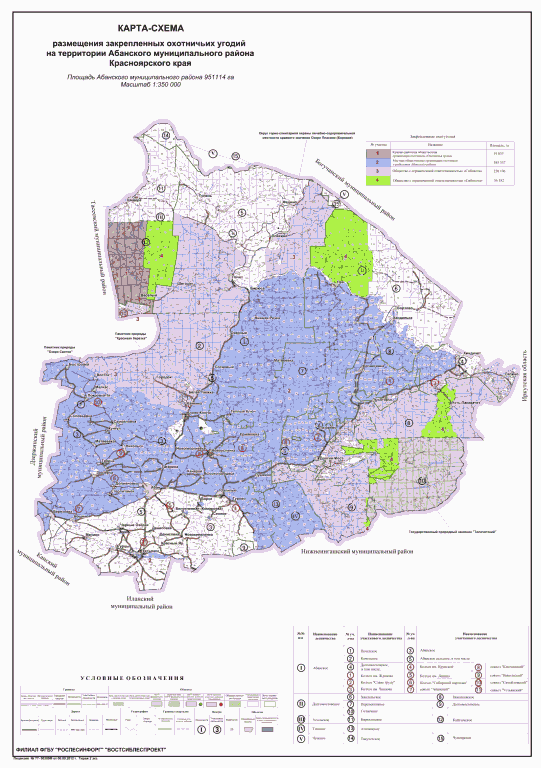 2. АЧИНСКИЙ МУНИЦИПАЛЬНЫЙ РАЙОН2.1. Ачинская межрайонная общественная организация охотникови рыболовов2.1.1. Охотхозяйственное соглашение от 08.12.2011 N 24/ОС-33 заключено на срок 49 лет, с 08.12.2011 по 07.12.2060.Границы охотничьего угодья:Охотничье угодье расположено в Ачинском муниципальном районе общей площадью 78356,2 га, на землях:1) лесного фонда Ачинского лесничества площадью 53241,5 га:в кварталах N 18, 19ч - 24ч, 27 - 30, 36-44, 49, 54, 55, 64ч, 65ч, 68 - 81 Тарутинского участкового лесничества площадью 14518,8 га;в кварталах N 1 - 33, 36 - 40, 43 - 45 Ястребовского участкового лесничества площадью 16616 га;в кварталах N 5 - 10, 18ч, 19 - 22, 25 - 31 СХПК "Лапшихинское" площадью 3790,8 га, кварталы N 2 - 7, 11 - 14, 17 - 25, 27 - 37, 40ч, 41, 43ч, 44 - 50 ООО "Тарутинское" площадью 9907 га, кварталы N 2, 3, 6, 7, 9ч, 10 - 18, 20ч, 21 - 29, 32, 33, 37, 38, 42, 43, 45 - 52, 53ч, 54 - 56 ТОО "Ястребовское" площадью 8408,9 га, Тарутинского (сельского) участкового лесничества площадью 22106,7 га;2) сельскохозяйственного назначения и иных категорий Ачинского муниципального района площадью 25114,7 га.Описание границ:северная: от пересечения северной стороны квартала N 5 СХПК "Лапшихинское" с р. Изыкчульская в восточном направлении вдоль административной границы Ачинского и Большеулуйского муниципальных районов (по северной стороне кварталов N 5, 6 СХПК "Лапшихинское", пересекая с запада на восток кварталы N 19 - 24 Тарутинского участкового лесничества) до пересечения с восточной стороной квартала N 24 и далее по восточной и южной сторонам этого квартала, восточной стороне и до юго-восточного угла квартала N 30 Тарутинского участкового лесничества;восточная: от юго-восточного угла квартала N 30 Тарутинского участкового лесничества вдоль административной границы Ачинского и Козульского муниципальных районов по южным сторонам кварталов N 30, 29, восточным сторонам кварталов N 28, 36, 44, 49, 55 Тарутинского участкового лесничества, восточным сторонам кварталов N 25, 37, южным сторонам кварталов N 37 - 35, восточной и южной стороне квартала N 33, южным сторонам кварталов N 31, 30, восточным сторонам кварталов N 41, 45 ООО "Тарутинское" и далее вдоль административной границы, включая земли госземзапаса, по восточным сторонам кварталов N 49, 50 ООО "Тарутинское", северной стороне квартала N 73, северной и восточной сторонам кварталов N 74, 78, восточной стороне квартала N 81 Тарутинского участкового лесничества, восточной стороне квартала N 47, восточной и южной сторонам квартала N 13, южной стороне квартала N 12, восточным сторонам кварталов N 25, 28, северным сторонам кварталов N 30-33, восточным сторонам кварталов N 33, 40 Ястребовского участкового лесничества до пересечения с р. Чулым (юго-восточный угол квартала N 40);южная: от пересечения административной границы Ачинского и Козульского муниципальных районов с р. Чулым (юго-восточный угол квартала N 40 Ястребовского участкового лесничества) в западном направлении вдоль административной границы до пересечения р. Барановка с лесной дорогой в квартале N 53 ТОО "Ястребовское" и далее на северо-восток по лесной дороге до юго-западного угла квартала N 43 Ястребовского участкового лесничества;западная: от юго-западного угла и по западной стороне квартала N 43 Ястребовского участкового лесничества, южной стороне квартала N 45 ТОО "Ястребовское" до юго-западного угла этого квартала и далее по лесной дороге до д. Ладановка, далее по автомобильной дороге через с. Ястребово до р. Большой Улуй и по левому берегу вниз по течению р. Большой Улуй до пересечения с железной дорогой, далее вдоль железной дороги до пересечения с р. Изыкчульская и далее вверх по течению реки до исходной точки северной границы.2.2. Местная общественная организация охотников и рыболововКозульского района2.2.1. Охотхозяйственное соглашение от 11.04.2014 N 24/ОС-91 заключено на срок 49 лет, с 11.04.2014 по 10.04.2063. Охотничье угодье общей площадью 297572 га расположено в Козульском муниципальном районе (294885 га), Ачинском муниципальном районе (1248 га), Емельяновском муниципальном районе (1108 га), Большеулуйском муниципальном районе (207 га), Балахтинском муниципальном районе (124 га).Описание границ участка приведено в Козульском муниципальном районе (подпункт 21.4).2.3. Местная общественная организация охотниковБольшеулуйского района2.3.1. Охотхозяйственное соглашение от 30.05.2012 N 24/ОС-44 заключено на срок 49 лет, с 30.05.2012 по 29.05.2042. Охотничье угодье общей площадью 193799 га расположено в Большеулуйском муниципальном районе (193251 га) и Ачинском муниципальном районе (548 га).Описание границ участка приведено в Большеулуйском муниципальном районе (подпункт 9.1).Карта-схемаразмещения закрепленных охотничьих угодий на территорииАчинского муниципального района и городского округа городАчинск Красноярского края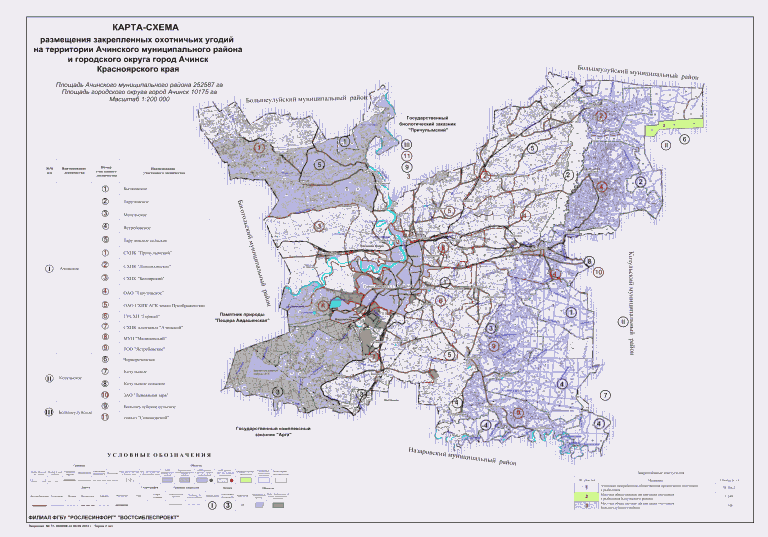 3. БАЛАХТИНСКИЙ МУНИЦИПАЛЬНЫЙ РАЙОН3.1. Индивидуальный предпринимательБрацук Сергей Александрович3.1.1. Охотхозяйственное соглашение от 28.01.2011 N 24/ОС-3 заключено на срок 49 лет, с 28.01.2011 по 27.01.2060.Границы охотничьего угодья:Охотничье угодье общей площадью 5222 га расположено в Балахтинском районе на землях лесного фонда Даурского лесничества (кварталы N 1 - 4 Сисимского участкового лесничества) площадью 1720 га и Балахтинского лесничества (кварталы N 38 - 44 бывшего совхоза "Приморский" Балахтинского (сельского) участкового лесничества) площадью 1938 га, а также на землях сельскохозяйственного назначения Балахтинского района площадью 1522 га и ИП Брацук С.А. площадью 42 га.Описание границ:северная: от правого берега залива Сисим на восток по правому берегу Красноярского водохранилища, огибая залив Шахабаиха, до западной стороны квартала N 5 Сисимского участкового лесничества Даурского лесничества, устье безымянного ручья (урочище Осередыш);восточная: от устья безымянного ручья, протекающего по западной окраине урочища Осередыш, в южном направлении (западная сторона квартала N 5 Сисимского участкового лесничества Даурского лесничества) до устья реки Четвертая, вверх по течению до южной стороны квартала N 4, далее на запад по южной стороне квартала N 4, затем на юг по западной стороне до юго-западного угла квартала N 6 Сисимского участкового лесничества Даурского лесничества;южная: от юго-западного угла квартала N 6 на юго-запад по северо-западной стороне квартала N 11 до реки Шумиха, далее по восточной и южной сторонам квартала N 3 Сисимского участкового лесничества Даурского лесничества до правого берега залива Сисим;западная: от юго-западного угла квартала N 3 Сисимского участкового лесничества Даурского лесничества на север по правому берегу залива Сисим, огибая залив Шумиха до впадения в Красноярское водохранилище, исходная точка северной границы.3.2. Индивидуальный предпринимательИльин Сергей Егорович3.2.1. Охотхозяйственное соглашение от 07.05.2014 N 24/ОС-93 заключено на срок 49 лет, с 07.05.2014 по 06.05.2063.Границы охотничьего угодья:Охотничье угодье общей площадью 9534 га расположено в Балахтинском муниципальном районе (7553 га) и Березовском муниципальном районе (1981 га), на землях лесного фонда Даурского лесничества в кварталах N 20 - 25, 30 - 34, 41, 54 - 56, 71, 100 Тубильского участкового лесничества.Описание границ:северная: от северо-западного угла квартала N 30 в восточном направлении по северной стороне квартала N 30, западной и северной сторонам квартала N 20, по северным сторонам кварталов N 21 - 25 Тубильского участкового лесничества;восточная: от северо-восточного угла квартала N 25 в южном направлении по восточным сторонам кварталов N 56, 71, 100 Тубильского участкового лесничества;южная: от юго-восточного угла квартала N 100 Тубильского участкового лесничества по южной стороне квартала в западном направлении до пересечения с р. Тубиль;западная: от юго-западного угла квартала N 100 по правому берегу вниз по течению р. Тубиль до юго-западного угла квартала N 30, западной стороне квартала N 30 Тубильского участкового лесничества до исходной точки северной границы.3.3. Союз охотников и рыболовов Красноярья "Охотник"3.3.1. Охотхозяйственное соглашение от 25.12.2014 N 24/ОС-122 заключено на срок 49 лет, с 25.12.2014 по 24.12.2063.Границы охотничьего угодья:Охотничье угодье общей площадью 28756,6 га расположено на территории Балахтинского муниципального района и состоит из двух кластерных участков, в том числе:Участок N 1 общей площадью 15213,6 га расположен на землях:1) лесного фонда Даурского лесничества в кварталах N 84, 95, 96, 110 Черемушкинского участкового лесничества площадью 4113 га;2) лесного фонда Балахтинского лесничества в кварталах N 62 - 64, 68 - 69 совхоза "Огурский" Балахтинского (сельского) участкового лесничества площадью 683 га;3) сельскохозяйственного назначения Балахтинского района площадью 10417,6 га.Описание границ:северная: от пади Сухая Ссора по левому берегу залива Дербина, огибая заливы Нежа (затон Черепанова) и Кижарт, до северо-западного угла квартала N 86 Черемушкинского участкового лесничества Даурского лесничества;восточная: от северо-западного угла и по западной стороне квартала N 86, северной и западной сторонам квартала N 85, северной и восточной сторонам квартала N 96, северной и восточной сторонам квартала N 110 Черемушкинского участкового лесничества Даурского лесничества;южная: от юго-восточного угла квартала N 110 по южной и западной сторонам квартала N 110, огибая квартал N 96 по его южной, западной и северной сторонам, до юго-западного угла квартала N 84, далее по западной стороне квартала N 84 Черемушкинского участкового лесничества Даурского лесничества до точки пересечения с р. Жулгет;западная: от точки пересечения западной стороны квартала N 84 Черемушкинского участкового лесничества Даурского лесничества с р. Жулгет вниз по ее течению до устья и от устья р. Жулгет по правой стороне залива Жулгет, далее в северо-восточном направлении по правому берегу Красноярского водохранилища до залива Дербина - исходной точки северной границы.Участок N 2 общей площадью 13543 га расположен на землях лесного фонда Даурского лесничества:в квартале N 113 Черемушкинского участкового лесничества площадью 1044 га;в кварталах N 38, 47 - 48, 66 - 67, 74 - 79, 83, 88 - 94, 111 - 112, 125 - 126 Тубильского участкового лесничества, площадью 12499 га).Описание границ:северная: от северо-западного угла и по северной и восточной сторонам квартала N 113 Черемушкинского участкового лесничества, северной и восточной сторонам квартала N 83, северной стороне квартала N 88, западной стороне квартала N 76, западной, северной и восточной сторонам квартала N 74, северной и восточной сторонам квартала N 75, северной стороне квартала N 77, западной и северной сторонам квартала N 47, западным сторонам кварталов N 48, 38 Тубильского участкового лесничества до пересечения с р. Тубиль и по ее левому берегу вверх по течению до устья р. Конжул;восточная: от устья р. Конжул по правому берегу р. Конжул вверх по течению (по восточным сторонам кварталов N 38, 48, 67, 79 Тубильского участкового лесничества) до северо-восточного угла квартала N 79 Тубильского участкового лесничества;южная: от северо-восточного угла и по восточной стороне квартала N 79, южным сторонам кварталов N 79, 94, восточной стороне квартала N 112 до р. Иваниха, далее по правому берегу р. Иваниха вниз по течению (восточной и южной сторонам квартала N 126, южной стороне квартала N 125 Тубильского участкового лесничества) до впадения в р. Дербина, затем по правому берегу р. Дербина вниз по течению (западным сторонам кварталов N 125, 111, южным сторонам кварталов N 92, 89 Тубильского участкового лесничества) до юго-западного угла и по западной стороне квартала N 88 Тубильского участкового лесничества;западная: от юго-восточного угла квартала N 83 по южной и западной сторонам квартал N 83 Тубильского участкового лесничества, южной и западной сторонам квартала N 113 Черемушкинского участкового лесничества до исходной точки северной границы.3.4. Красноярская региональная общественная организация"Общество охотников и рыболовов "Саяны"3.4.1. Охотхозяйственное соглашение от 18.04.2011 N 24/ОС-5 заключено на срок 49 лет, с 18.04.2011 по 17.04.2051.Границы охотничьего угодья:Охотничье угодье общей площадью 26928 га расположено в Балахтинском муниципальном районе (25699 га) и Березовском муниципальном районе (1229 га), на землях лесного фонда Даурского лесничества (кварталы N 77 - 82, 86, 88 - 89, 98 - 99 Черемушкинского участкового лесничества, площадью 9121 га и в кварталах N 4 - 9, 13 - 19, 26 - 29, 35 - 37, 42 - 46, 57 - 65 Тубильского участкового лесничества, площадью 17807 га);северная: от места впадения залива Киржат в залив Дербина (северо-западный угол квартала N 77 Черемушкинского участкового лесничества) на восток по левому берегу залива Дербина (северным сторонам кварталов N 77 - 78 Черемушкинского участкового лесничества) до устья р. Дербина и по правому берегу залива Дербина на север по западной стороне квартала N 163, далее на восток по северным сторонам кварталов N 13, 14, 4, 5 - 9 Тубильского участкового лесничества;восточная: от северо-восточного угла и по восточной стороне квартала N 9, восточным и южным сторонам кварталов N 19, 29, 37, восточным сторонам кварталов N 46, 65 до юго-западного угла квартала N 47 Тубильского участкового лесничества;южная: от юго-западного угла квартала N 47, по южной и западной сторонам квартала N 65, южной стороне квартала N 63, далее по левому берегу р. Дербина вверх по течению до юго-восточного угла квартала N 62, затем по южным сторонам кварталов N 62, 61 Тубильского участкового лесничества, южным сторонам кварталов N 99, 98 Черемушкинского участкового лесничества;западная: от юго-западного угла и по западной стороне квартала N 98, южной и западной сторонам квартала N 86 Черемушкинского участкового лесничества до залива Киржат и по его левому берегу на юго-восток до устья р. Киржат, далее по правому берегу залива Киржат в северо-западном направлении до исходной точки.3.5. Красноярская региональная спортивная общественнаяорганизация "Клуб охотников и рыболовов "Бучило"3.5.1. Охотхозяйственное соглашение от 18.06.2018 N 24/ОС-197 заключено на срок 49 лет, с 18.06.2018 по 17.06.2067.Границы охотничьего угодья:Охотничье угодье общей площадью 18673 га расположено в Балахтинском муниципальном районе на землях лесного фонда Даурского лесничества:в кварталах N 23, 29 - 31, 43 - 44, 52 - 53, 62 - 64, 70 - 71, 74, 77 - 80 Сисимского участкового лесничества (13698 га);в кварталах N 37, 38, 46 Куртюльского участкового лесничества (4975 га).Описание границ:северная: от северо-западного угла квартала N 23 Сисимского участкового лесничества, в юго-восточном направлении по северной стороне квартала N 23, восточным сторонам кварталов N 23, 31, северным сторонам кварталов N 44, 53, восточным сторонам кварталов N 53, 64, северной стороне квартала N 79, западной стороне квартала N 74 Сисимского участкового лесничества, южной, западной и северной сторонам квартала N 46 Куртюльского участкового лесничества, западной и северной сторонам квартала N 37 до северо-восточного угла квартала N 37 Куртюльского участкового лесничества;восточная: от северо-восточного угла и по восточной стороне квартала N 37 Куртюльского участкового лесничества, северной, восточной сторонам до юго-восточного угла квартала N 38 Куртюльского участкового лесничества;южная: от юго-восточного угла квартала N 38 Куртюльского участкового лесничества в западном направлении по административной границе Балахтинского и Идринского муниципальных районов до точки пересечения с юго-восточным углом квартала N 80 Сисимского участкового лесничества, затем по южным сторонам кварталов N 80, 77 до юго-западного угла квартала N 77 Сисимского участкового лесничества;западная: от юго-западного угла квартала N 77 Сисимского участкового лесничества и по западной стороне квартала N 77, южным и западным сторонам кварталов N 70, 62, западной стороне квартала N 43, южным и западным сторонам кварталов N 30, 29, западной стороне квартала N 23 Сисимского участкового лесничества до исходной точки северной границы.3.6. Красноярская региональная общественная организация"Приморские охотники и рыболовы"3.6.1. Охотхозяйственное соглашение от 15.11.2011 N 24/ОС-25 заключено на срок 49 лет, с 15.11.2011 по 14.11.2060.Границы охотничьего угодья:Охотничье угодье общей площадью 45729 га расположено в Балахтинском муниципальном районе (45639 га) и Новоселовском муниципальном районе (90 га), на землях лесного фонда Даурского лесничества в кварталах N 123, 134, 137 - 138, 144 - 145, 151 - 152 Черемушкинского участкового лесничества площадью 5608 га и в кварталах N 5 - 7, 10 - 22, 24 - 28, 32 - 34, 38 - 42, 48 - 51, 56 - 59 Сисимского участкового лесничества площадью 40121 га.Описание границ:северная: от северо-западного угла квартала N 28 (граница Балахтинского и Новоселовского муниципальных районов) по северной стороне кварталов N 28, 14 до залива Сисим, затем переходит на правый берег залива и по правому берегу залива на северо-восток, по северным сторонам кварталов N 15, 10, 11, западной и северной сторонам квартала N 6 до р. Шахабаиха, огибает по западной, северной и восточной сторонам квартал N 5, по восточной стороне квартала N 7 Сисимского участкового лесничества, далее по северной стороне квартала N 137 до р. Погромная и вниз по ее течению до северо-западного угла и по северной стороне квартала N 123 Черемушкинского участкового лесничества;восточная: от северо-восточного угла квартала N 123, по восточным сторонам кварталов N 123, 134, 138, 145, по северной, восточной и южной сторонам квартала N 152 Черемушкинского участкового лесничества до р. Малая Березовая вниз по ее течению, по восточной стороне квартала N 34 Сисимского участкового лесничества;южная: от юго-восточного угла квартала N 34 по южным сторонам кварталов N 34, 33, 32, западной стороне квартала N 32 до р. Лабазная вверх по ее течению до юго-западного угла и по западной стороне квартала N 25, южным сторонам кварталов N 24, 19 до р. Выездная вниз по ее течению до устья, затем по правому берегу залива Сисим, южная сторона квартала N 18, далее переходит на правый берег залива и по восточной стороне квартала N 39, северным сторонам кварталов N 41, 42, 50, восточной стороне квартала N 51 до р. Черемушка и далее вверх по течению реки до юго-восточного угла квартала N 51, затем по южным сторонам кварталов N 51, 50 до р. Нижнее-Еловая и далее вверх по течению реки до границы Новоселовского и Балахтинского муниципальных районов, юго-восточный угол квартала N 59 Сисимского участкового лесничества;западная: от юго-восточного угла квартала N 59 Сисимского участкового лесничества по границе Новоселовского и Балахтинского муниципальных районов в северо-западном направлении (по южным сторонам кварталов N 59, 58, 57, 56, западным сторонам кварталов N 56, 38, 28 Сисимского участкового лесничества) до исходной точки северной границы.3.7. Манская местная районная общественная организацияохотников и рыболовов3.7.1. Охотхозяйственное соглашение от 17.04.2014 N 24/ОС-92 заключено на срок 49 лет, с 27.03.2015 по 26.03.2064. Охотничье угодье общей площадью 245290,5 га расположено в Манском (239831,5 га) и Балахтинском (5459 га) муниципальных районах.Описание границ участка приведено в Манском муниципальном районе (подпункт 24.4).3.8. Местная общественная организация охотников и рыболововБалахтинского района3.8.1. Охотхозяйственное соглашение от 27.03.2015 N 24/ОС-136 заключено на срок 49 лет.Границы охотничьего угодья:Охотничье угодье общей площадью 57633 га расположено в Балахтинском муниципальном районе на землях:1) лесного фонда Балахтинского лесничества площадью 5045 га:в кварталах N 190 - 201, 203 - 207 Балахтинского участкового лесничества (1727 га);в кварталах N 13 совхоза "Тюльковский", N 29ч совхоза "Еловский", N 13ч совхоза "Приморский", N 4ч, 6ч, 7 - 11 совхоза "Балахтинский", N 7, 8, 9ч совхоза "Малотумнинский", N 1 - 7, совхоза "Красненский", N 46ч совхоза "Огурский" Балахтинского (сельского) участкового лесничества (3318 га);2) сельскохозяйственного назначения площадью 52588 га.Описание границ:северная: от северной границы с. Тюльково в восточном направлении по автомобильной дороге Петропавловка - Балахта до западной границы пгт Балахта;восточная: от точки пересечения автомобильной дороги Петропавловка - Балахта с западной границей пгт Балахта, огибая его с западной и южной сторон, до пересечения с автомобильной дорогой - южный выезд с пгт Балахта и по ней в юго-восточном направлении до пересечения с дорогой федерального значения М-54 Красноярск - Абакан - Кызыл, далее по ней до пересечения с автомобильной дорогой Абакан - Приморск - Красноярск, затем в юго-западном направлении по дороге Абакан - Приморск - Красноярск до точки пересечения с административной границей Балахтинского и Новоселовского муниципальных районов;южная: от точки пересечения автомобильной дороги Абакан - Приморск - Красноярск с административной границей Балахтинского и Новоселовского муниципальных районов и по границе районов в западном направлении, пересекая автомобильную дорогу до южной стороны квартала N 6, далее в северном направлении по прямой, отсекая юго-восточный угол квартала N 6 совхоз "Балахтинский" Балахтинского (сельского) участкового лесничества, до его северо-восточного угла (южная граница государственного биологического заказника краевого значения "Жура" (далее - заказник "Жура");западная: от северо-восточного квартала N 6 совхоз "Балахтинский" Балахтинского (сельского) участкового лесничества в южном направлении по южной и восточной границам заказника "Жура" до точки пересечения с дорогой ЗАО Балахтинское - Тюльково и по ней до с. Тюльково, до исходной точки северной границы.3.9. Некоммерческое партнерство "Спортивный охотник"3.9.1. Охотхозяйственное соглашение от 21.06.2011 N 24/ОС-13 заключено на срок 49 лет, с 21.06.2011 по 20.06.2060.Границы охотничьего угодья:Охотничье угодье общей площадью 68534 га расположено в Балахтинском районе и состоит из двух кластерных участков:Участок N 1 расположен на землях лесного фонда Даурского лесничества (кварталы N 90 - 93, 106 - 107, 114 - 115, 125 - 131, 136, 139 - 143, 147 - 150, 153 - 156 Черемушкинского участкового лесничества, кварталы N 1 - 23, 25 - 29, 31 - 33, 36, 39, 40, 47 Куртюльского участкового лесничества, кварталы N 84 - 87, 101 - 107, 119 - 122 Тубильского участкового лесничества, кварталы N 47, 54 - 55, 65 - 67, 72 - 73 Сисимского участкового лесничества) площадью 59305 га.Описание границ:северная: от северо-западного угла квартала N 91 по берегу залива Талгат, огибая с северной и восточной сторон квартал N 91, по северной и восточной сторонам квартала N 93, северным сторонам кварталов N 114, 115, восточной стороне квартала N 115, северным сторонам кварталов N 129 -131, восточной стороне квартала N 131 Черемушкинского участкового лесничества, северным сторонам кварталов N 3, 4 Куртюльского участкового лесничества до левого берега р. Кижарт и далее по левому берегу вниз по течению реки до северо-западного угла квартала N 84, затем по северным сторонам кварталов N 84 - 86 до р. Тюлюпта и по левому берегу вниз по течению реки до северо-восточного угла квартала N 87 Тубильского участкового лесничества;восточная: от северо-восточного угла квартала N 87 по его восточной стороне до р. Кузурба и далее по левому берегу р. Кузурба вверх по течению до истока (до юго-восточного угла квартала N 122 Тубильского участкового лесничества), затем по южным сторонам кварталов N 122, 121 Тубильского участкового лесничества, по восточной и южной сторонам квартала N 18, южной стороне квартала N 23, восточным и южным сторонам кварталов N 29, 28, южным сторонам кварталов N 27, 40, 47 до юго-восточного угла квартала N 47 Куртюльского участкового лесничества;южная: от юго-восточного угла квартала N 47 по южным и западным сторонам кварталов N 47, 39, далее по южным сторонам кварталов N 32, 31, восточной и южной сторонам квартала N 36 Куртюльского участкового лесничества, восточной стороне квартала N 67, северной, восточной и южной сторонам квартала N 73, южной и западной сторонам квартала N 72, западной стороне квартала N 65 Сисимского участкового лесничества до р. Березовой (северо-западный угол квартала N 65 Сисимского участкового лесничества);западная: от северо-западного угла квартала N 65 по левому берегу р. Березовой вверх по течению до северо-западного угла квартала N 47 Сисимского участкового лесничества и далее по его северной стороне, затем по западным сторонам кварталов N 25, 19, 12 Куртюльского участкового лесничества, южным сторонам кварталов N 154, 153, западной стороне квартала N 153, южной, западной и северной сторонам квартала N 139, западной стороне квартала N 136 Черемушкинского участкового лесничества до р. Черемушка, далее по ее левому берегу вниз по течению до залива Черемушка, затем по западной и северной сторонам квартала N 90, западной стороне квартала N 92, южной и западной сторонам квартала N 91 Черемушкинского участкового лесничества до исходной точки северной границы.Участок N 2 расположен на землях лесного фонда Даурского лесничества (кварталы N 39 - 40, 49 - 53, 68 - 70, 80 - 82, 97 - 99, 114ч, 116 - 117 Тубильского участкового лесничества) площадью 9229 га.Описание границ:северная: от устья р. Конжул (северо-западный угол квартала N 39 Тубильского участкового лесничества) по левому берегу р. Тубиль вверх по течению до устья р. Малый Тубиль;восточная: от устья р. Малый Тубиль по левому берегу р. Тубиль вверх по течению до юго-восточного угла квартала N 117 Тубильского участкового лесничества;южная: от юго-восточного угла квартала N 117 по южной стороне квартала N 117, южной и западной сторонам квартала N 116, южной стороне квартала N 114 Тубильского участкового лесничества до р. Конжул;западная: от пересечения южной стороны квартала N 114 и р. Конжул по левому берегу реки вниз по течению до исходной точки северной границы.3.10. Общество с ограниченнойответственностью "Александровка"3.10.1. Охотхозяйственное соглашение от 06.05.2013 N 24/ОС-60 заключено на срок 49 лет, с 06.05.2013 по 05.05.2062.Границы охотничьего угодья:Охотничье угодье общей площадью 29438,2 га расположено в Балахтинском муниципальном районе, на землях лесного фонда Балахтинского лесничества (кварталы N 82ч, 83, 84ч, 85ч, 87ч, 90ч, 91 - 97, 99 - 122, 127 - 137, 142 - 149, 154 - 162, 167 - 170 Даурского участкового лесничества площадью 15775 га и кварталы N 7ч, 9ч, 10, 23 - 26, 27ч, 28ч, 29, 33 - 45, 52ч, 53 - 58, 60 совхоза "Огурский" Балахтинского (сельского) участкового лесничества площадью 7013,4 га) площадью 22788,4 га и земель сельскохозяйственного назначения площадью 6649,8 га.Описание границ:северная: от северо-восточной окраины д. Красный Ключ по правой границе водоохранной зоны р. Езагаш и по ней до пересечения северной стороны квартала N 85 с ручьем Макаров Ключ и далее по северным сторонам кварталов N 85, 87 Даурского участкового лесничества до пересечения с безымянным ручьем (впадающим в залив Езагаш), вверх по течению безымянного ручья, затем по грунтовой дороге, идущей до д. Александровки (нежилая), и по ней до д. Александровки (нежилой), обходит ее с южной стороны, далее на северо-восток, пересекая ручей Мокрый Колуогур по грунтовой дороге через квартал N 28 совхоза "Огурский" Балахтинского (сельского) участкового лесничества, западной стороне квартала N 88, северным сторонам кварталов N 95, 96, 97 Даурского участкового лесничества;восточная: от северо-восточного угла квартала N 97 на юго-запад, по берегу Красноярского водохранилища огибая заливы Красный Ключ, Мокрый Колуогур, Сухой Колуогур, Березина до юго-восточного угла квартала N 136 Даурского участкового лесничества;южная: от юго-восточного угла квартала N 136 Даурского участкового лесничества в южном направлении по берегу Красноярского водохранилища, огибая заливы Барсугаш, Листвянка, выходит в залив Огур и по его левому берегу переходит в залив Сухой Огур, огибает его и далее по левому берегу залива Огур до места впадения р. Огур;западная: от устья р. Огур по ее левому берегу вверх по течению до пересечения с грунтовой дорогой, затем по грунтовой дороге в северном направлении, пересекая квартал N 52 совхоз "Огурский" Балахтинского (сельского) участкового лесничества, до пересечения с автодорогой с. Даурское - д. Малая Тумна и с. Ижульское - с. Огур и далее на северо-восток до пересечения с автодорогой п. Балахта - д. Красный Ключ мимо с. Огур на север по автодороге до северо-восточной окраины д. Красный Ключ, исходная точка северной границы.3.11. Общество с ограниченнойответственностью "Белогорье"3.11.1. Охотхозяйственное соглашение от 01.12.2011 N 24/ОС-30 заключено на срок 49 лет, с 01.12.2011 по 30.11.2060.Границы охотничьего угодья:Охотничье угодье расположено в Балахтинском муниципальном районе общей площадью 43319 га, на землях лесного фонда Балахтинского лесничества (кварталы N 122 - 129 Балахтинского участкового лесничества площадью 873 га, кварталы N 14 - 15, 19 - 21, 23 - 25, 27, 29ч совхоза "Еловский" площадью 2625 га, кварталы N 6ч, 14 совхоза "Курбатовский" площадью 594 га, кварталы N 1, 2 совхоза "Малотумнинский" площадью 493 га Балахтинского (сельского) участкового лесничества), площадью 4585 га, а также на землях сельскохозяйственного назначения Балахтинского района площадью 38734 га.Описание границ:северная: от северной окраины с. Курбатово по прямой в северном направлении до левого берега р. Чулым, далее по левому берегу вверх по течению р. Чулым до западной окраины п. Большие Сыры;восточная: от западной окраины п. Большие Сыры и по грунтовой дороге п. Большие Сыры - п. Малые Сыры - п. Балахта, далее огибая п. Балахта по его западной границе до пересечения с автомобильной дорогой п. Балахта - п. Петропавловка;южная: от точки пересечения западной границы п. Балахта с автомобильной дорогой п. Балахта - п. Петропавловка и по автомобильной дороге в западном направлении до сворота на с. Гладкий Мыс и далее по автомобильной дороге до с. Гладкий мыс, затем до с. Тойлук;западная: от с. Тойлук в северном направлении по грунтовой дороге с. Тюльково - д. Тойлук - с. Ровное - с. Курбатово до исходной точки северной границы.3.11.2. Охотхозяйственное соглашение от 01.12.2011 N 24/ОС-31 заключено на срок 49 лет, с 01.12.2011 по 30.11.2060.Границы охотничьего угодья:Охотничье угодье общей площадью 67111 га расположено в Балахтинском муниципальном районе на землях лесного фонда Балахтинского лесничества (кварталы N 1 - 17, 19 - 31, 40 - 47, 57, 59, 80 - 97, 105 - 109, 133 - 136, 150 - 155 Балахтинского участкового лесничества площадью 31472 га, в том числе по хозяйствам кварталы N 1 - 12, 15 - 19, 20ч, 21, 22, 27, 28ч, 29, 30, 32ч совхоза "Большесырский" площадью 5498 га, кварталы N 1ч, 2ч, 3, 46ч совхоза "Огурский" площадью 456 га, кварталы N 1 - 13, 16 - 18, 22 совхоза "Еловский" площадью 4592 га, кварталы N 3ч, 4, 5, 6ч, 9ч, 10ч совхоза "Малотумнинский" площадью 969 га, кварталы N 1 - 3, совхоза "Курбатовский" площадью 803 га, квартал N 1 совхоза "Кипрейный" площадью 29 га Балахтинского (сельского) участкового лесничества) площадью 43819 га, а также земли сельскохозяйственного назначения Балахтинского района 23292 га.Описание границ:северная: от северо-западного угла квартала N 19 в северо-восточном направлении по административной границе Балахтинского и Козульского районов до северо-восточного угла квартала N 6 Балахтинского участкового лесничества Балахтинского лесничества;восточная: от северо-восточного угла квартала N 6 на юг по восточным сторонам кварталов N 6, 17, 31, 47, 46 до юго-восточного угла квартала N 46 Балахтинского участкового лесничества Балахтинского лесничества, далее в юго-восточном направлении по северным сторонам квартала N 9 бывшего совхоза "Большесырский" Балахтинского (сельского) участкового лесничества Балахтинского лесничества, квартала N 59 Балахтинского участкового лесничества Балахтинского лесничества, квартала N 10 бывшего совхоза "Большесырский", по северной и восточной сторонам квартала N 11, северной, восточной и южной сторонам квартала N 12 бывшего совхоза "Большесырский" Балахтинского (сельского) участкового лесничества Балахтинского лесничества, по восточным сторонам квартала N 97 Балахтинского участкового лесничества Балахтинского лесничества, квартала N 22 бывшего совхоза "Большесырский" Балахтинского (сельского) участкового лесничества Балахтинского лесничества, до северо-западного угла квартала N 135, северным сторонам кварталов N 135, 136, восточной стороне квартала N 136 Балахтинского участкового лесничества Балахтинского лесничества. Далее проходит по землям бывшего подсобного хозяйства радиотехнического завода до северо-западного угла квартала N 2, затем от северо-западного угла квартала N 2 бывшего совхоза "Огурский" Балахтинского (сельского) участкового лесничества Балахтинского лесничества по его северной стороне до пересечения с автомобильной дорогой федерального значения М-54 Красноярск - Абакан - Кызыл;южная: от точки пересечения с автомобильной дорогой федерального значения М-54 Красноярск - Абакан - Кызыл на юг до п. Малая Тумна и от п. Малая Тумна в северо-западном направлении по грунтовой дороге п. Малая Тумна - п. Балахта через квартал N 9 бывшего совхоза "Малотумнинский" до п. Балахта, далее огибает с севера п. Балахта до грунтовой дороги п. Балахта - п. Малые Сыры - п. Большие Сыры до п. Большие Сыры, затем огибает с севера и запада п. Большие Сыры до р. Чулым, далее по правому берегу р. Чулым вниз по течению до административной границы Балахтинского, Козульского и Назаровского муниципальных районов (северо-западный угол квартала N 2 бывшего совхоза "Курбатовский" Балахтинского (сельского) участкового лесничества Балахтинского лесничества);западная: от северо-западного угла квартала N 2 бывшего совхоза "Курбатовский" Балахтинского (сельского) участкового лесничества Балахтинского лесничества на восток по административной границе Балахтинского и Козульского муниципальных районов до исходной точки северной границы.3.12. Общество с ограниченной ответственностью "Буран"3.12.1. Охотхозяйственное соглашение от 19.10.2011 N 24/ОС-23 заключено на срок 49 лет, с 19.10.2011 по 18.10.2060.Границы охотничьего угодья:Охотничье угодье общей площадью 13566 га расположено в Балахтинском муниципальном районе на землях лесного фонда Даурского лесничества (кварталы N 118, 130 - 133, 141 - 144, 167, 173 - 174, 179 - 181, 183 Тубильского участкового лесничества).Описание границ:северная: от северо-западного угла по северной стороне квартала N 141, западной стороне квартала N 130, северным сторонам кварталов N 130, 131, 118 до северо-восточного угла квартала N 118 Тубильского участкового лесничества;восточная: от северо-восточного угла квартала N 118 в южном направлении по восточным сторонам кварталов N 118, 132, 133, 144, 173, 181, 183 до юго-восточного угла квартала N 183 Тубильского участкового лесничества;южная: от юго-восточного угла по южной стороне квартала N 183 Тубильского участкового лесничества до пересечения с р. Дербина;западная: от юго-западного угла квартала N 183 по правому берегу р. Дербина вниз по течению (по западным сторонам кварталов N 183, 180, 179 Тубильского участкового лесничества) до устья ручья Дощаной, поворачивает на северо-восток по северной стороне квартала N 179 (по руслу ручья Дощаной), далее по западной и северной сторонам квартала N 167 на северо-запад по западным сторонам кварталов N 173, 143, затем по южной и западной сторонам квартала N 142 до ручья Белокварцевого, далее по южной и западной сторонам квартала N 141 Тубильского участкового лесничества до исходной точки северной границы.3.13. Общество с ограниченной ответственностью "В.В.В."3.13.1. Охотхозяйственное соглашение от 26.03.2015 N 24/ОС-135 заключено на срок 49 лет, с 26.03.2015 до 25.03.2064.Границы охотничьего угодья:Охотничье угодье общей площадью 13829 га расположено в Балахтинском муниципальном районе и состоит из трех кластерных участков:Участок N 1 площадью 6570 га расположен на землях лесного фонда Даурского лесничества в кварталах N 100 - 101, 103 - 105, 124, 135, 146 Черемушкинского участкового лесничества.Описание границ:северная: от северо-западного угла квартала N 100, по северным сторонам кварталов N 100, 101 Черемушкинского участкового лесничества;восточная: от северо-восточного угла квартала N 101, огибая п. Черемушки с западной стороны, по восточным сторонам кварталов N 101, 105, 124, 135, 146 Черемушкинского участкового лесничества;южная: от юго-восточного угла и по южной стороне квартала N 146, западным сторонам кварталов N 146, 135, 124, южным сторонам кварталов N 105, 104, 103 Черемушкинского участкового лесничества;западная: от юго-западного угла квартала N 103, по западным сторонам кварталов N 103, 100 Черемушкинского участкового лесничества до исходной точки северной границы.Участок N 2 площадью 6416 га расположен на землях лесного фонда Даурского лесничества в кварталах N 35 - 37, 45 - 46 Сисимского участкового лесничества.Описание границ:северная: от северо-западного угла квартала N 45, по северным сторонам кварталов N 45, 46, западной, северной и восточной сторонам квартала N 35, северной стороне квартала N 36 Сисимского участкового лесничества;восточная: от северо-восточного угла квартала N 36, по восточным сторонам кварталов N 36, 37 Сисимского участкового лесничества;южная: от юго-восточного угла квартала N 37 и по южной стороне квартала N 37 до пересечения с р. Березовой, далее вверх по течению р. Березовой до юго-западного угла квартала N 46 Сисимского участкового лесничества;западная: от юго-западного угла и по западной стороне квартала N 46, южной и западной сторонам квартала N 45 Сисимского участкового лесничества до исходной точки северной границы.Участок N 3 площадью 843 га расположен на землях:1) лесного фонда Балахтинского лесничества в кварталах N 45 - 46 совхоза "Приморский" Балахтинского (сельского) участкового лесничества площадью 358 га;2) иных категорий площадью 485 га.Описание границ:северная: от северо-западного угла и по северной стороне квартала N 45 совхоза "Приморский" Балахтинского (сельского) участкового лесничества;восточная: от северо-восточного угла квартала N 45 и по восточным сторонам кварталов N 45, 46 совхоза "Приморский" Балахтинского (сельского) участкового лесничества;южная: от юго-восточного угла квартала N 46 и по южным сторонам кварталов N 46, 45 совхоза "Приморский" Балахтинского (сельского) участкового лесничества;западная: от юго-западного угла и по западной стороне квартала N 45 совхоза "Приморский" Балахтинского (сельского) участкового лесничества до исходной точки северной границы.3.14. Общество с ограниченной ответственностью "ГлобальныйОфисный Стандарт"3.14.1. Охотхозяйственное соглашение от 05.05.2016 N 24/ОС-159 заключено на срок 49 лет, с 05.05.2016 по 04.05.2065.Границы охотничьего угодья:Охотничье угодье расположено в Балахтинском муниципальном районе площадью 12068 га, на землях лесного фонда Даурского лесничества в кварталах N 14, 15, 17 - 21, 25 - 32 Черемушкинского участкового лесничества.Описание границ:северная: от северо-западного угла квартала N 14 Черемушкинского участкового лесничества в восточном направлении по левому берегу залива Малая Дербина, до устья р. Малая Дербина;восточная: от устья р. Малая Дербина в юго-восточном направлении, по восточным сторонам кварталов N 20, 21, 31, северной стороне квартала N 25, восточным сторонам кварталов N 25, 32 Черемушкинского участкового лесничества;южная: от юго-восточного угла квартала N 32 Черемушкинского участкового лесничества в западном направлении, по южным сторонам кварталов N 32, 31, 30, 29, 28, 27 Черемушкинского участкового лесничества до точки пересечения с правым берегом Красноярского водохранилища;западная: от точки пересечения юго-западного угла квартала N 27 Черемушкинского участкового лесничества с правым берегом Красноярского водохранилища, в северном направлении по правому берегу водохранилища, до исходной точки северной границы.3.15. Общество с ограниченной ответственностью "Жура"3.15.1. Охотхозяйственное соглашение от 07.12.2011 N 24/ОС-32 заключено на срок 49 лет, с 07.12.2011 по 06.12.2060.Границы охотничьего угодья:Охотничье угодье общей площадью 62918 га расположено в Балахтинском муниципальном районе и состоит из двух кластерных участков, в том числе:Участок N 1 площадью 48347 га расположен на землях лесного фонда Балахтинского лесничества (кварталы N 70 - 77, 148, 170 - 172 площадью 1277 га Балахтинского участкового лесничества, в том числе по хозяйствам (кварталы N 1, 2, 4, 10, 11 совхоза "Комсомольский" площадью 1277 га, кварталы N 8 - 22 совхоза "Истреченский" площадью 4177 га, кварталы N 9ч, 11, 12, 13, 15, 16 совхоза "Курбатовский" площадью 1784 га, кварталы N 1 - 4 совхоза "Тюльковский" площадью 852 га Балахтинского (сельского) участкового лесничества площадью 9367 га, Ужурского лесничества (кварталы N 2ч, 33, 34, 37, 38, 39 Петропавловского участкового лесничества) площадью 902 га и на землях сельскохозяйственного назначения Балахтинского муниципального района площадью 38078 га.Описание границ:северная: от точки пересечения административной границы Балахтинского и Ужурского муниципальных районов с грунтовой автомобильной дорогой с. Петропавловка - п. Казанка (нежилой) на северо-восток по границе государственного комплексного заказника краевого значения "Солгонский кряж" (по грунтовой автомобильной дороге с. Петропавловка - п. Казанка (нежилой) до р. Жура (левый приток р. Чулым), далее на юго-восток по грунтовой автомобильной дороге п. Казанка (нежилой) - д. Кызыкчуль, огибая с севера п. Казанка (нежилой), проходит через урочища Казанка, Анисимов Стан, далее на северо-восток по грунтовой автомобильной дороге д. Кизылка - с. Курбатово, через д. Кызыкчуль до р. Кызыкчуль, вниз по течению р. Кызыкчуль до д. Кизылка), огибает с юга д. Кизылка, на юго-восток по грунтовой автомобильной дороге д. Кизылка - с. Курбатово до с. Курбатово;восточная: от с. Курбатово огибает с юга с. Курбатово на юго-запад по грунтовой автомобильной дороге с. Курбатово - д. Тойлук, далее на северо-запад по этой дороге, огибает с востока, севера и запада с. Ровное, затем на юго-восток по автомобильной дороге до д. Тойлук, далее по ней в южном направлении до д. Ключи;южная: от д. Ключи в западном направлении по автомобильной дороге п. Балахта - с. Петропавловка через населенные пункты с. Кожаны, д. Крюково, д. Новотроицк, д. Тукай, с. Петропавловка, огибая населенные пункты на удалении 1000 м (южная граница проектируемого к организации комплексного заказника краевого значения "Жура");западная: от с. Петропавловка на север по грунтовой дороге с. Петропавловка - п. Казанка (нежилой) до административной границы Балахтинского и Ужурского районов и по ней до исходной точки северной границы.Участок N 2 площадью 14571 га расположен на землях лесного фонда Ужурского лесничества (кварталы N 40 - 44 Петропавловского участкового лесничества, площадью 501 га), Балахтинского лесничества (кварталы N 6, 7, 12, 14ч совхоза "Комсомольский", площадью 842 га, кварталы N 6ч совхоза "Балахтинский", площадью 136 га Балахтинского (сельского) участкового лесничества) площадью 978 га и на землях сельскохозяйственного назначения Балахтинского муниципального района 13092 га.Описание границ:северная: от северо-западного угла квартала N 6 совхоза "Комсомольский" Балахтинского (сельского) участкового лесничества Балахтинского лесничества (точка пересечений административной границы Балахтинского и Ужурского муниципальных районов с южной стороны государственного комплексного заказника краевого значения "Солгонский кряж") на северо-восток по грунтовой дороге с. Ельничная - с. Петропавловка, огибает с юга с. Петропавловка до автомобильной дороги с. Петропавловка - п. Могучий;восточная: от с. Петропавловка на юго-восток по автомобильной дороге с. Петропавловка - п. Могучий до п. Могучий, далее по автомобильной дороге п. Могучий - п. Вольный до лесной дороги;южная: от грунтовой дороги п. Могучий - п. Вольный по лесной дороге на юго-восток, затем на юго-запад через квартал N 6 совхоза "Балахтинский" Балахтинского (сельского) участкового лесничества Балахтинского лесничества до административной границы Балахтинского и Новоселовского муниципальных районов, далее на запад по административной границе Балахтинского и Новоселовского муниципальных районов (южная и западная стороны квартала N 6 совхоза "Балахтинский" и квартала N 14, по южной стороне квартала N 12 совхоза "Комсомольский" Балахтинского (сельского) участкового лесничества Балахтинского лесничества) до административной границы Балахтинского и Ужурского муниципальных районов;западная: от административной границы Новоселовского и Ужурского муниципальных районов на север по административной границе Ужурского и Балахтинского муниципальных районов (вверх по течению р. Кызынджуль, по западной стороне квартала N 12, по южной и западной стороне квартала N 6 совхоза "Комсомольский" Балахтинского (сельского) участкового лесничества Балахтинского лесничества) до исходной точки северной границы.3.16. Общество с ограниченной ответственностью "Езагаш"3.16.1. Охотхозяйственное соглашение от 16.06.2011 N 24/ОС-12 заключено на срок 49 лет, с 16.06.2011 по 15.06.2060.Границы охотничьего угодья:Охотничье угодье расположено в Балахтинском районе, общей площадью 11782,9 га, на землях лесного фонда Балахтинского лесничества (кварталы N 123 - 126, 138 - 141, 150 - 153, 163 - 166, 171 - 188, 199 - 204, 213 - 214, 215ч, 224, 228 Даурского участкового лесничества площадью 4040 га, в том числе по хозяйствам: кварталы N 48ч, 49 - 59 совхоза "Огурский" и кварталы N 1ч, 2 - 3, 9 - 11 бывшего совхоза "Приморский" Балахтинского (сельского) участкового лесничества площадью 1869 га) площадью 5909 га и землях сельскохозяйственного назначения Балахтинского района площадью 5873,9 га.Описание границ:северная: от точки пересечения дороги Огур - Красный Ключ с ручьем Огур в юго-восточном направлении по дороге вдоль ручья Огур до правого берега залива Огур, далее по правому берегу залива Огур до мыса горы Кораблик;восточная: от мыса горы Кораблик, огибая залив Каляжиха, до юго-западного угла квартала N 228 Даурского участкового лесничества;южная: от юго-западного угла квартала N 228 Даурского участкового лесничества в северо-западном направлении вдоль левого берега залива Точильный до юго-западного угла квартала N 215, западным сторонам кварталов N 215, 213, южной стороне квартала N 199 до пересечения с автомобильной дорогой Приморск - Малая Тумна, по ней до пересечения с автомобильной дорогой Ижульское - Огур;западная: от точки пересечения автомобильных дорог Приморск - Малая Тумна, Ижульское - Огур на северо-восток по автомобильной дороге Ижульское - Огур до исходной точки северной границы.3.17. Общество с ограниченной ответственностью"Имени Лопе де Вега"3.17.1. Охотхозяйственное соглашение от 25.06.201324/ОС-65 заключено на срок 49 лет, с 25.06.2013 по 24.06.2062.Границы охотничьего угодья:Охотничье угодье общей площадью 15140 га расположено в Балахтинском муниципальном районе, на землях лесного фонда Балахтинского лесничества (кварталы N 65 - 74, 76 - 77, 78ч, 79 - 81, 86ч, 89 Даурского участкового лесничества площадью 12488 га и кварталы N 11 - 15, 16ч - 20ч совхоза "Огурский" Балахтинского (сельского) участкового лесничества площадью 1483 га) площадью 13971 га и на землях сельскохозяйственного назначения площадью 1169 га.Описание границ:северная: от северо-западного угла квартала N 65 по северным сторонам кварталов N 65 - 71 Даурского участкового лесничества;восточная: от северо-восточного угла квартала N 71 по ручью Черноусов вниз по течению до береговой линии Красноярского водохранилища, по левому берегу Красноярского водохранилища (огибая заливы Езагаш и Голышиха по береговой линии) до юго-восточного угла квартала N 89 Даурского участкового лесничества;южная: от юго-восточного угла и по южной стороне квартала N 89, далее в западном направлении (пересекая кварталы N 20, 19, 18, 17, 16 совхоза "Огурский" Балахтинского (сельского) участкового лесничества, через нежилую деревню Александровка) до точки пересечения с восточной стороной квартала N 87 и по восточной и северной сторонам квартала N 87, затем по прямой в западном направлении до безымянного ручья (впадающего в залив Езагаш) вниз по течению до места впадения в залив Езагаш, далее по правому берегу залива Езагаш до места впадения р. Езагаш, затем вверх по течению р. Езагаш до точки пересечения с западной стороной квартала N 86 Даурского участкового лесничества;западная: от точки пересечения р. Езагаш с западной стороной квартала N 86 и по западной и северной сторонам квартала N 86, западным сторонам кварталов N 76, 65 Даурского участкового лесничества до исходной точки северной границы.3.18. Общество с ограниченной ответственностью "Кречет"3.18.1. Охотхозяйственное соглашение от 06.07.2011 N 24/ОС-15 заключено на срок 49 лет, с 06.07.2011 по 05.07.2060.Границы охотничьего угодья:Охотничье угодье общей площадью 66805 га расположено в Балахтинском (66670 га) и Идринском (135 га) муниципальных районах и состоит из трех кластерных участков:Участок N 1 площадью 34775 га расположен на землях лесного фонда Даурского лесничества (кварталы N 33 - 76 Черемушкинского участкового лесничества площадью 33641 га) и землях сельскохозяйственного назначения Балахтинского муниципального района площадью 1134 га.Описание границ:северная: от северо-западного угла квартала N 33 по северным сторонам кварталов N 33 - 38 Черемушкинского участкового лесничества Даурского лесничества до границы с Маганским лесничеством;восточная: от точки пересечения границ Маганского и Даурского лесничеств (северо-восточный угол квартала N 38 Черемушкинского участкового лесничества Даурского лесничества) в юго-восточном направлении до границы с Березовским муниципальным районом и далее по ней в южном направлении огибая с восточной стороны квартала N 68, 69 Черемушкинского участкового лесничества до границы с Тубильским участковым лесничеством Даурского лесничества;южная: от юго-восточного угла квартала N 69 Черемушкинского участкового лесничества по границе Черемушкинского и Тубильского участковых лесничеств в западном направлении по южным сторонам кварталов N 69, 76, 75, восточной стороне квартала N 74 до залива Дербина, далее по правому берегу залива Дербина, по южным сторонам кварталов N 74, 73, 72, затем по западной стороне квартала N 72, южным сторонам кварталов N 71, 70, огибает залив Малтат и затем по южной и западной сторонам квартала N 60, южной стороне квартала N 51 Черемушкинского участкового лесничества Даурского лесничества;западная: от юго-западного угла квартала N 51 на север по берегу Красноярского водохранилища, огибая залив Жулгет по западной стороне квартала N 51, западной и северной сторонам квартала N 48, западным сторонам кварталов N 49, 42, южной стороне квартала N 41, южной и западной сторонам кварталов N 40, 33 Черемушкинского участкового лесничества до исходной точки северной границы.Участок N 2 площадью 8123 га расположен на землях лесного фонда Даурского лесничества (кварталы N 85, 87, 97, 111 - 112, 118 - 121, 132 Черемушкинского участкового лесничества и кварталы N 72-73 Тубильского участкового лесничества).Описание границ:северная: от северо-западного угла квартала N 85 по северной и восточной сторонам кварталов N 85, 87, 97, восточной стороне квартала N 112, северным сторонам кварталов N 120, 121 Черемушкинского участкового лесничества, западной стороне квартала N 72, северным сторонам кварталов N 72, 73 Тубильского участкового лесничества;восточная: от северо-восточного угла и по восточной стороне квартала N 73 Тубильского участкового лесничества до устья р. Тюлюпта (юго-восточный угол квартала N 73 Тубильского участкового лесничества);южная: от устья р. Тюлюпта по южным сторонам кварталов N 73, 72 Тубильского участкового лесничества, восточной стороне квартала N 121, южным сторонам кварталов N 121, 120, 112, восточной и южной сторонам квартала N 119, южной стороне квартала N 132 Черемушкинского участкового лесничества;западная: от юго-западного угла и по западной стороне квартала N 132, южной, западной и северной сторонам квартала N 118, западной стороне квартала N 111, южной и западной сторонам квартала N 97, южным сторонам кварталов N 87, 85, западной стороне квартала N 85 Черемушкинского участкового лесничества до исходной точки северной границы.Участок N 3 площадью 23907 га расположен на землях лесного фонда Даурского лесничества (кварталы N 108 - 110, 123 - 124, 134 - 137, 145 - 148, 155 - 158 Тубильского участкового лесничества и кварталы N 24, 30, 34 - 35, 42 - 43, 45, 52 - 55, 73 - 74 Куртюльского участкового лесничества).Описание границ:северная: от правого берега р. Тюлюпта по северной стороне квартала N 135 Тубильского участкового лесничества на северо-восток до ручья Кузурба и по нему вниз по течению до устья, далее по левому берегу реки Дербина вверх по течению до устья р. Иваниха;восточная: от устья р. Иваниха вверх по течению р. Дербина по левому берегу до устья р. Слюдянка и далее левому берегу р. Слюдянка до ее истока, до юго-восточного угла квартала N 55 Куртюльского участкового лесничества;южная: от юго-восточного угла квартала N 55 по южным сторонам кварталов N 55, 74, 73 до юго-западного угла квартала N 73 Куртюльского участкового лесничества;западная: от юго-западного угла и по западной стороне квартала N 73, северным сторонам кварталов N 73, 74, далее огибает квартал N 44 по его южной, восточной и северной сторонам, западным и северным сторонам кварталов N 42, 34, 24 Куртюльского участкового лесничества, западной и северной сторонам квартала N 134 Тубильского участкового лесничества до р. Тюлюпта, исходная точка северной границы.3.18.2. Охотхозяйственное соглашение от 19.06.2018 N 24/ОС-201 заключено на срок 49 лет, с 19.06.2018 по 18.06.2067.Границы охотничьего угодья:Охотничье угодье общей площадью 6553 га расположено в Балахтинском муниципальном районе и состоит из восьми кластерных участков, в том числе:Участок N 1 площадью 286 га расположен на землях иных категорий (если предоставление таких земельных участков в целях охоты осуществляется органами исполнительной власти субъекта Российской Федерации).Описание границ:северная: от точки пересечения северо-восточного угла квартала N 40 с южной стороной квартала N 41 Черемушкинского участкового лесничества в северо-восточном направлении по южной стороне квартала N 41 Черемушкинского участкового лесничества Даурского лесничества до точки пересечения с лесной дорогой;восточная: от точки пересечения южной стороны квартала N 41 Черемушкинского участкового лесничества с лесной дорогой в юго-восточном направлении по южной стороне квартала N 41, в западном направлении по северной и западной сторонам квартала N 42 Черемушкинского участкового лесничества Даурского лесничества до точки пересечения с береговой линией залива Жульгет Красноярского водохранилища;южная: от точки пересечения западной стороны квартала N 42 Черемушкинского участкового лесничества с береговой линией залива Жульгет в западном направлении по береговой линии залива Жульгет Красноярского водохранилища до точки пересечения с восточной стороной квартала N 40 Черемушкинского участкового лесничества Даурского лесничества;западная: от точки пересечения береговой линии залива Жульгет Красноярского водохранилища с восточной стороной квартала N 40 Черемушкинского участкового лесничества в северном и северо-восточном направлении по восточной стороне квартала N 40 Черемушкинского участкового лесничества Даурского лесничества до исходной точки северной границы.Участок N 2 площадью 265 га расположен на землях иных категорий (если предоставление таких земельных участков в целях охоты осуществляется органами исполнительной власти субъекта Российской Федерации).Описание границ:северная: от юго-восточного угла квартала N 51 Черемушкинского участкового лесничества, в восточном направлении по западной стороне квартала N 52 Черемушкинского участкового лесничества Даурского лесничества до его юго-западного угла;восточная: от юго-западного угла квартала N 52 Черемушкинского участкового лесничества в южном направлении по западной стороне квартала N 60 Черемушкинского участкового лесничества Даурского лесничества до точки пересечения с береговой линией залива Дербина Красноярского водохранилища;южная: от точки пересечения западной стороны квартала N 60 Черемушкинского участкового лесничества Даурского лесничества с береговой линией залива Дербина в юго-западном направлении по береговой линии залива Дербина Красноярского водохранилища до точки пересечения с юго-западным углом квартала N 51 Черемушкинского участкового лесничества Даурского лесничества;западная: от юго-западного угла квартала N 51 Черемушкинского участкового лесничества в северном направлении по южной стороне квартала N 51 Черемушкинского участкового лесничества Даурского лесничества до исходной точки северной границы.Участок N 3 площадью 337 га расположен на землях иных категорий (если предоставление таких земельных участков в целях охоты осуществляется органами исполнительной власти субъекта Российской Федерации).Описание границ:северная: от точки пересечения с поворотного угла N 1 (55°22'39" с.ш. 92°24'59" в.д.) с южной стороной квартала N 60 Черемушкинского участкового лесничества в северном направлении по южной стороне квартала N 60 Черемушкинского участкового лесничества Даурского лесничества до точки пересечения с береговой линией залива Дербина Красноярского водохранилища поворотный угол N 2 (55°22'04" с.ш. 92°26'01" в.д.);восточная: от точки пересечения южной стороны квартала N 60 Черемушкинского участкового лесничества Даурского лесничества с береговой линией залива Дербина поворотный угол N 2 (55°22'04" с.ш. 92°26'01" в.д.) в южном направлении по береговой линии залива Дербина Красноярского водохранилища до поворотного угла N 3 (55°21'11" с.ш. 92°25'21" в.д.);южная: от поворотного угла N 3 (55°21'11" с.ш. 92°25'21" в.д.) по береговой линии залива Дербина Красноярского водохранилища в северо-западном направлении до точки пересечения с юго-западным углом квартала N 60 Черемушкинского участкового лесничества Даурского лесничества;западная: от юго-западного угла квартала N 60 Черемушкинского участкового лесничества в северо-восточном направлении по южной стороне квартала N 60 Черемушкинского участкового лесничества Даурского лесничества до исходной точки северной границы.Участок N 4 площадью 128 га расположен на землях иных категорий (если предоставление таких земельных участков в целях охоты осуществляется органами исполнительной власти субъекта Российской Федерации).Описание границ:северная: от поворотного угла N 4 (55°21'03" с.ш. 92°26'17" в.д.) в северном направлении по южной стороне квартала N 60 Черемушкинского участкового лесничества Даурского лесничества до поворотного угла N 5 (55°21'08" с.ш. 92°27'10" в.д.);восточная: от поворотного угла N 5 (55°21'08" с.ш. 92°27'10" в.д.) в южном направлении по южной стороне квартала N 60 Черемушкинского участкового лесничества Даурского лесничества до точки пересечения с береговой линии залива Дербина Красноярского водохранилища, поворотный угол N 6 (55°20'25" с.ш. 92°26'33" в.д.);южная: от точки пересечения южной стороны квартала N 60 Черемушкинского участкового лесничества с береговой линии залива Дербина поворотный угол N 6 (55°20'25" с.ш. 92°26'33" в.д.) в южном направлении по береговой линии залива Дербина Красноярского водохранилища до точки пересечения с южной стороной квартала N 60 Черемушкинского участкового лесничества Даурского лесничества, поворотный угол N 7 (55°20'42" с.ш. 92°25'41" в.д.);западная: от точки пересечения южной стороны квартала N 60 Черемушкинского участкового лесничества с береговой линией залива Дербина Красноярского водохранилища, поворотный угол N 7 (55°20'42" с.ш. 92°25'41" в.д.) в северо-восточном направлении по южной стороне квартала N 60 Черемушкинского участкового лесничества Даурского лесничества до исходной точки северной границы.Участок N 5 площадью 284 га расположен на землях иных категорий (если предоставление таких земельных участков в целях охоты осуществляется органами исполнительной власти субъекта Российской Федерации).Описание границ:северная: от поворотного угла N 8 (55°20'50" с.ш. 92°27'01" в.д.) в северном направлении по южной стороне квартала N 60 Черемушкинского участкового лесничества Даурского лесничества до поворотного угла N 9 (55°20'39" с.ш. 92°28'32" в.д.);восточная: от поворотного угла N 9 (55°20'39" с.ш. 92°28'32" в.д.) в южном направлении по береговой линии залива Дербина Красноярского водохранилища до поворотного угла N 10 (55°19'45" с.ш. 92°27'11" в.д.);южная: от поворотного угла N 10 (55°19'45" с.ш. 92°27'11" в.д.) в юго-западном направлении по береговой линии залива Дербина до точки пересечения с южной стороной квартала N 60 Черемушкинского участкового лесничества Даурского лесничества, поворотный угол N 11 (55°20'10" с.ш. 92°26'17" в.д.);западная: от точки пересечения южной стороны квартала N 60 Черемушкинского участкового лесничества с береговой линией залива Дербина Красноярского водохранилища поворотный угол N 11 (55°20'10" с.ш. 92°26'17" в.д.) в северо-восточном направлении по южной стороне квартала N 60 Черемушкинского участкового лесничества Даурского лесничества до исходной точки северной границы.Участок N 6 площадью 189 га расположен на землях иных категорий (если предоставление таких земельных участков в целях охоты осуществляется органами исполнительной власти субъекта Российской Федерации).Описание границ:северная: от юго-западного угла квартала N 70 Черемушкинского участкового лесничества поворотный угол N 12 (55°19'46" с.ш. 92°29'00" в.д.) в северном направлении по южной стороне квартала N 70 Черемушкинского участкового лесничества Даурского лесничества до поворотного угла N 13 (55°19'46" с.ш. 92°29'00" в.д.);восточная: от поворотного угла N 13 (55°20'06" с.ш. 92°29'56" в.д.) в южном направлении по южной стороне квартала N 70 Черемушкинского участкового лесничества Даурского лесничества до точки пересечения с береговой линией залива Дербина Красноярского водохранилища до поворотного угла N 14 (55°19'17" с.ш. 92°30'29" в.д.);южная: от точки пересечения южной стороны квартала N 70 Черемушкинского участкового лесничества Даурского лесничества с береговой линией залива Дербина поворотный угол N 14 (55°19'17" с.ш. 92°30'29" в.д.) в западном направлении по береговой линии до поворотного угла N 15 (55°19'11" с.ш. 92°29'11" в.д.);западная: от поворотного угла N 15 (55°19'11" с.ш. 92°29'11" в.д.) в северном направлении по береговой линии залива Дербина Красноярского водохранилища до исходной точки северной границы.Участок N 7 площадью 518 га расположен на землях иных категорий (если предоставление таких земельных участков в целях охоты осуществляется органами исполнительной власти субъекта Российской Федерации).Описание границ:северная: от поворотного угла N 16 (55°19'36" с.ш. 92°30'39" в.д.) в северном направлении по южным сторонам кварталов N 70, 71 Черемушкинского участкового лесничества до северо-западного угла квартала N 72 Черемушкинского участкового лесничества Даурского лесничества;восточная: от северо-западного угла квартала N 72 Черемушкинского участкового лесничества в южном направлении по западной стороне квартала N 72 Черемушкинского участкового лесничества Даурского лесничества до точки пересечения с береговой линией залива Дербина Красноярского водохранилища;южная: от точки пересечения с западной стороной квартала N 72 Черемушкинского участкового лесничества Даурского лесничества с береговой линией залива Дербина Красноярского водохранилища в западном направлении по береговой линии залива Дербина до точки пересечения с южной стороной квартала N 70 Черемушкинского участкового лесничества Даурского лесничества, поворотный угол N 17 (55°19'21" с.ш. 92°30'35" в.д.);западная: от точки пересечения южной стороны квартала N 70 Черемушкинского участкового лесничества с береговой линией залива Дербина Красноярского водохранилища поворотный угол N 17 (55°19'21" с.ш. 92°30'35" в.д.) в северном направлении по южной стороне квартала N 70 Черемушкинского участкового лесничества Даурского лесничества до исходной точки северной границы.Участок N 8 площадью 4546 га расположен на землях лесного фонда Даурского лесничества, в кварталах N 41, 44, 48 -51 Куртюльского участкового лесничества.Описание границ:северная: от северо-западного угла квартала N 41 в юго-восточном направлении по северным сторонам кварталов N 41, 51, 44 до северо-восточного угла квартала N 44 Куртюльского участкового лесничества;восточная: от северо-восточного угла и по восточной и южной сторонам квартала N 44, восточной стороне до юго-восточного угла квартала N 51 Куртюльского участкового лесничества;южная: от юго-восточного угла квартала N 51 и по южным сторонам кварталов N 51, 50, 49 до юго-западного угла квартала N 49 Куртюльского участкового лесничества;западная: от юго-западного угла квартала N 49 и по западным сторонам кварталов N 49, 48, 41 до исходной точки северной границы.3.19. Общества с ограниченной ответственностью "Пашенка"3.19.1. Охотхозяйственное соглашение от 19.06.2014 N 24/ОС-102 заключено на срок 49 лет, с 19.06.2014 до 18.06.2063.Границы охотничьего угодья:Охотничье угодье общей площадью 21162 га расположено в Балахтинском муниципальном районе на землях лесного фонда Балахтинского лесничества (в кварталах N 18, 32 - 38, 39ч, 48 - 55, 56ч, 58 - 65, 66ч, 67ч, 99, 100ч Балахтинского участкового лесничества).Описание границ:северная: от северо-западного угла квартала N 18 Балахтинского участкового лесничества в юго-восточной направлении по левому берегу вверх по течению по р. Шумиха до северо-восточного угла квартала N 34 и по северным сторонам кварталов N 34, 35, 36, 37, 38, 39 Балахтинского участкового лесничества до точки пересечения с автомобильной дорогой федерального значения М-54 "Красноярск - Кызыл";восточная: от точки пересечения северной стороны квартала N 39 с автомобильной дорогой федерального значения М-54 "Красноярск - Кызыл" в южном направлении по автомобильной дороге до юго-восточного угла квартала N 99 Балахтинского участкового лесничества;южная: от юго-восточного угла квартала N 99 и по южным сторонам кварталов N 99, 63, 62, 61, 60, восточной, южной и западным сторонам квартала N 59, южной стороне квартала N 58 Балахтинского участкового лесничества;западная: от юго-западного угла и по западной и северной сторонам квартала N 58, западным сторонам кварталов N 48, 32, 18 Балахтинского участкового лесничества до исходной точки северной границы.3.20. Общество с ограниченной ответственностью "СОБОЛЬ"3.20.1. Охотхозяйственное соглашение от 19.06.2018 N 24/ОС-202 заключено на срок 49 лет, с 19.06.2018 по 18.06.2067.Границы охотничьего угодья:Охотничье угодье общей площадью 24511 га расположено в Балахтинском муниципальном районе на землях лесного фонда Даурского лесничества:в кварталах N 95, 96, 113, 115, 127 - 129, 138 - 140, 149 - 154, 159 - 166, 168 - 172, 176 - 178, 182 Тубильского участкового лесничества (22660 га);в кварталах N 58, 61 Куртюльского участкового лесничества (1851 га).Описание границ:северная: от северо-западного угла квартала N 95 Тубильского участкового лесничества, в северо-восточном направлении по северной стороне квартала N 95, огибая квартал N 96 по его западной, северной и восточным сторонам, восточным сторонам кварталов N 95, 113, 127, северной и восточной сторонам квартала N 115, до северо-восточного угла квартала N 129 Тубильского участкового лесничества;восточная: от северо-восточного угла и по восточной и южной сторонам квартала N 129 Тубильского участкового лесничества, северным сторонам кварталов N 152 - 154, восточным сторонам кварталов N 154, 166, южным сторонам кварталов N 166, 165, восточным сторонам кварталов N 172, 171 Тубильского участкового лесничества, квартала N 61 до юго-восточного угла квартала N 61 Куртюльского участкового лесничества;южная: от юго-восточного угла квартала N 61 и по южным сторонам квартала N 61 Куртюльского участкового лесничества, квартала N 182 Тубильского участкового лесничества, квартала N 58 до юго-западного угла квартала N 58 Куртюльского участкового лесничества;западная: от юго-западного угла квартала N 58 и по западным сторонам квартала N 58 Куртюльского участкового лесничества, кварталов N 176, 168, 159, 160, 149, 138 Тубильского участкового лесничества, северной стороне квартала N 138, западным сторонам кварталов N 127, 113, 95 Тубильского участкового лесничества до исходной точки северной границы.3.21. Открытое акционерное общество"Российские железные дороги"3.21.1. Охотхозяйственное соглашение от 27.08.2012 N 24/ОС-50 заключено на срок 49 лет, с 27.08.2012 по 27.08.2061.Границы охотничьего угодья:Охотничье угодье общей площадью 32602 га расположено в Балахтинском муниципальном районе на землях лесного фонда Балахтинского лесничества (кварталы N 39ч, 56ч, 66ч, 67ч, 68 - 69, 100ч - 102ч, 103 - 104, 118ч - 119ч, 120 - 121, 143ч - 144ч, 145 - 146, 147ч Балахтинского участкового лесничества площадью 10357 га и кварталы N 1, 22ч - 23ч, 26ч, 27 - 31, 41ч - 42ч, 44ч, 45 - 52, 53ч - 55ч, 56 - 64 Даурского участкового лесничества площадью 22245 га).Описание границ:северная: от пересечения автотрассы Абакан - Красноярск с административной границей Балахтинского района на юго-восток по северным сторонам квартала N 39 Балахтинского участкового лесничества и квартала N 1 Даурского участкового лесничества до его северо-восточного угла, далее до истока р. Бюза 1-я, вниз по течению по правому берегу р. Бюза 1-я и р. Бюза до залива Бюза, затем по правому берегу залива до Красноярского водохранилища;восточная: от правого берега залива Бюза по левому берегу Красноярского водохранилища в южном направлении (по восточным сторонам кварталов N 52, 63 Даурского участкового лесничества) до устья ручья Черноусов 2-й;южная: от устья ручья Черноусов 2-й на запад по южной и западной сторонам квартала N 63, далее по южным сторонам кварталов N 62, 61, 60, 59, 58, 57, 56, 55, 54 до северо-восточного угла по восточной и южной сторонам до юго-западного угла квартала N 64, затем от северо-западного угла по западной стороне квартала N 75 Даурского участкового лесничества, восточной стороне квартала N 145, по восточной и южной сторонам квартала N 147 Балахтинского участкового лесничества до пересечения с лесной дорогой (идущей с с. Красный Ключ в северном направлении) и р. Езагаш;западная: от точки пересечения южной стороны квартала N 147 Балахтинского участкового лесничества с лесной дорогой (идущей с с. Красный Ключ в северном направлении) и р. Езагаш вверх по течению р. Езагаш до устья р. Сыроватая вверх по ее течению до лесной дороги (отметка 366,9), далее на северо-запад по лесной дороге до автотрассы Абакан - Красноярск, затем на северо-восток по трассе до исходной точки северной границы.3.22. Общество с ограниченной ответственностью "Урап"3.22.1. Охотхозяйственное соглашение от 03.02.2017 N 24/ОС-178 заключено на срок 49 лет, с 03.02.2017 по 02.02.2066. Охотничье угодье расположено в Балахтинском (9073 га) и Идринском (22089 га) муниципальных районах, общей площадью 31162 га на землях лесного фонда Даурского лесничества.Описание границ участка приведено в Идринском муниципальном районе (подпункт 14.4).3.23. Региональная общественная организация "Красноярскоекраевое общество охотников и рыболовов"3.23.1. Охотхозяйственное соглашение от 22.01.2015 N 24/ОС-123 заключено на срок 49 лет, с 22.01.2015 по 21.01.2064. Охотничье угодье общей площадью 39588,3 га расположено на территории Балахтинского (8600 га), Козульского (787,3 га), Емельяновского (26985 га), Большемуртинского (1112 га) муниципальных районов и МО г. Дивногорск (2104 га) в границах земель лесного фонда Мининского и Козульского лесничеств.Описание границ участка приведено в Емельяновском муниципальном районе (подпункт 11.4).3.24. Общество с ограниченной ответственностью "Таежное"3.24.1. Охотхозяйственное соглашение Красноярск от 23.11.2011 N 24/ОС-28 заключено на срок 49 лет, с 23.11.2011 до 22.11.2060. Охотничье угодье общей площадью 22375 га расположено в Идринском муниципальном районе (22039 га) и Балахтинском муниципальном районе (336 га) на землях лесного фонда Идринского лесничества.Описание границ участка приведено в Идринском муниципальном районе (подпункт 14.2).3.25. Местная общественная организация охотников и рыболововКозульского района3.25.1 Охотхозяйственное соглашение от 11.04.2014 N 24/ОС-91 заключено на срок 49 лет, с 11.04.2014 по 10.04.2063. Охотничье угодье общей площадью 297572 га расположено в Козульском муниципальном районе (294885 га), Ачинском муниципальном районе (1248 га), Емельяновском муниципальном районе (1108 га), Большеулуйском муниципальном районе (207 га), Балахтинском муниципальном районе (124 га).Описание границ участка приведено в Козульском муниципальном районе (подпункт 21.4).3.26. Общество с ограниченной ответственностью "Союз"3.26.1. Охотхозяйственное соглашение от 09.12.2013 N 24/ОС-80 заключено на срок 49 лет, с 09.12.2013 до 08.12.2062. Охотничье угодье общей площадью 17866,3 га расположено в Козульском муниципальном районе (17601,3 га) и Балахтинском муниципальном районе (265 га) на землях лесного фонда Козульского лесничества.Описание границ участка приведено в Козульском муниципальном районе (подпункт 21.6).Карта-схемаразмещения закрепленных охотничьих угодий на территорииБалахтинского муниципального районаКрасноярского края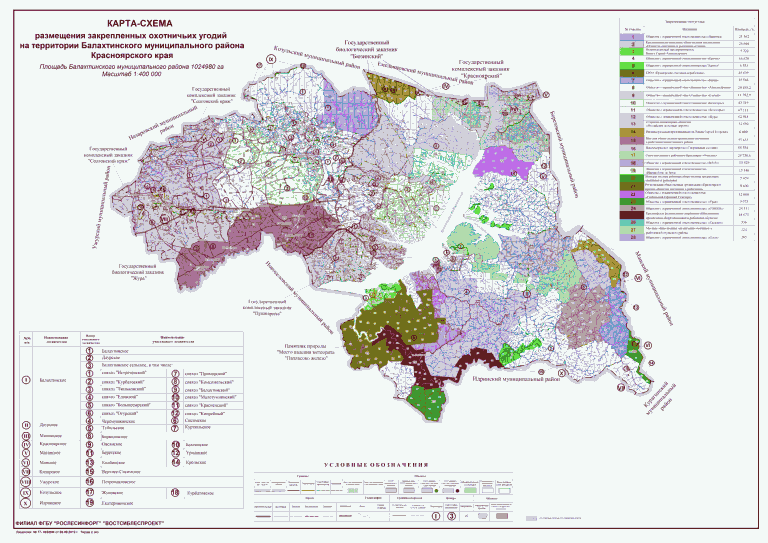 4. БЕРЕЗОВСКИЙ МУНИЦИПАЛЬНЫЙ РАЙОН4.1. Местная городская общественная организация "Спортивноеохотничье и рыболовное общество г. Железногорска"4.1.1. Охотхозяйственное соглашение от 19.11.2010 N 24/ОС-1 заключено на срок 40 лет, с 19.11.2010 по 18.11.2050.Границы охотничьего угодья:Охотничье угодье общей площадью 156000 га расположено в Березовском муниципальном районе (46547 га), Сухобузимском муниципальном районе (94066 га), Уярском муниципальном районе (1109 га) и в границах ЗАТО г. Железногорск (14278 га) на землях:1) лесного фонда Сухобузимского лесничества площадью 83059 га:в кварталах N 88 - 112 Павловского участкового лесничества площадью 19961 га;кварталах N 1 - 23, 55 - 113, 123 Кононовского участкового лесничества площадью 62284 га;кварталах N 4 - 6, 10 СПК Первомайский Сухобузимского (сельского) участкового лесничества площадью 814 га;2) лесного фонда Красноярского лесничества в кварталах N 1 - 65 Кедровского участкового лесничества площадью 50344 га;3) МУП "Горлесхоз" ЗАТО г. Железногорск, не входящих в состав санитарно-защитной зоны ГХК (кварталы N 5 - 9, 11 - 20, 21ч, 22 - 27, 34, 36, 39), площадью 14287 га;4) иных категорий площадью 8319 га.Описание границ:северная: от северо-западного угла квартала N 88 по северным сторонам кварталов N 88-100 Павловского участкового лесничества Сухобузимского лесничества;восточная: от северо-восточного угла квартала N 100 и по восточным сторонам кварталов N 100, 111, 112 Павловского участкового лесничества, кварталов N 11, 23, 63, 72, 85 Кононовского участкового лесничества, северным сторонам кварталов N 99 - 104, восточной стороне квартала N 104, южным сторонам кварталов N 104 - 95, восточным сторонам кварталов N 113, 123 Кононовского участкового лесничества Сухобузимского лесничества до р. Кан и по ее правому берегу до юго-восточного угла квартала N 46 Кедровского участкового лесничества Красноярского лесничества;южная: от юго-восточного квартала N 46 Кедровского участкового лесничества по южным сторонам кварталов N 46, 45, далее по р. Малый Итат до юго-восточного угла и по западной стороне квартала N 65, затем по южным сторонам кварталов N 61, 60, 59, 58, 57, 56, западной стороне квартала N 56 Кедровского участкового лесничества, южным сторонам кварталов N 17, 16, 15, 14, 13, 12, 11, 10, 9 Бархатовского участкового лесничества Красноярского лесничества, южной и западной сторонам квартала N 68 МУП "Горлесхоз" ЗАТО г. Железногорск до пересечения с р. Кантат и по ее левому берегу до административной границы ЗАТО г. Железногорск, огибая ее по восточной, северной и западной сторонам до точки пересечения с р. Кантат, далее по р. Кантат по ее левому берегу до устья;западная: от устья р. Кантат по правому берегу р. Енисей вниз по течению до исходной точки северной границы.Из предоставленного охотничьего угодья исключаются расположенные внутри угодья, все не указанные выше категории земель, в том числе лесные участки, отнесенные к зеленым зонам настоящих лесничеств.4.2. Закрытое акционерное общество"Производственно-строительная компания "Союз"4.2.1. Охотхозяйственное соглашение от 25.08.2011 N 24/ОС-20 заключено на срок 49 лет, с 25.08.2011 по 24.08.2060.Границы охотничьего угодья:Охотничье угодье общей площадью 25635 га расположено в Березовском муниципальном районе на землях лесного фонда Маганского лесничества (кварталы N 114 - 115, 120 - 122, 141 - 143, 157 - 164, 177, 179 - 185, 191 - 194 Беретского участкового лесничества площадью 15741 га и кварталы N 11 - 15, 23, 25 - 27, 43, 47 - 52 Урманского участкового лесничества площадью 9894 га).Описание границ:северная: от точки пересечения правого берега р. Мана (7 км выше п. Береть, вверх по течению р. Мана) с северо-западным углом квартала N 114 и по северным сторонам кварталов N 114, 115, восточной стороне квартала N 115 (пересекая ручей Черный Лог и р. Таежная Береть), северной стороне квартала N 162 до юго-западного угла и по западной стороне квартала N 120 Беретского участкового лесничества до пересечения с р. Береть (0,6 км выше п. Брод, вверх по течению р. Береть), далее по левому берегу р. Береть вверх по ее течению до устья ручья Дурной (до северо-восточного угла квартала N 122 Беретского участкового лесничества);восточная: от устья ручья Дурной (северо-восточный угол квартала N 122 Беретского участкового лесничества) по восточной и южной сторонам квартала N 122, восточной стороне квартала N 164, северным и восточным сторонам кварталов N 185, 194 Беретского участкового лесничества, далее по восточным сторонам кварталов N 51, 52 Урманского участкового лесничества до р. Мана;южная: от юго-восточного угла квартала N 52 Урманского участкового лесничества по правому берегу р. Мана вниз по ее течению до п. Урман;западная: от п. Урман по правому берегу р. Мана вниз по течению до исходной точки северной границы.4.3. Общество с ограниченной ответственностью"Ясные поляны"4.3.1. Охотхозяйственное соглашение от 23.12.2013 N 24/ОС-83 заключено на срок 49 лет, с 23.12.2013 по 22.12.2062.Границы охотничьего угодья:Охотничье угодье общей площадью 17586 га расположено в Березовском муниципальном районе, на землях лесного фонда Манского лесничества (кварталы N 20, 35 - 36, 57 - 60, 65 - 69, 80 - 85, 94 - 98, 106 Унгутского участкового лесничества).Описание границ:северная: от северо-западного угла и по северной и восточной сторонам квартала N 20 Унгутского участкового лесничества;восточная: от юго-восточного угла квартала N 20 и по восточным сторонам кварталов N 36, 60, 69, 85, 98, 106 до юго-восточного угла квартала N 106 Унгутского участкового лесничества;южная: от юго-восточного угла квартала N 106 и по южным странам кварталов N 106, 96, 95, 94, 80 до юго-западного угла квартала N 80 Унгутского участкового лесничества;западная: от юго-западного угла квартала N 80 и по западным сторонам кварталов N 80, 65, северной стороне квартала N 65, западным странам кварталов N 66, 57, 35 Унгутского участкового лесничества до исходной точки северной границы.4.4. Красноярская региональная общественная организацияохотников "Кречет"4.4.1. Охотхозяйственное соглашение от 14.06.2013 N 24/ОС-64 заключено на срок 49 лет, с 14.06.2013 по 13.06.2062.Границы охотничьего угодья:Охотничье угодье общей площадью 17879 га расположено в Березовском (9993 га) и Манском (7886 га) муниципальных районах, на землях лесного фонда Манского лесничества (кварталы N 20 - 26, 63 - 70, 100 - 107 Шалинского участкового лесничества).Описание границ:северная: от северо-западного угла квартала N 20 по северным сторонам кварталов N 20 - 26 Шалинского участкового лесничества;восточная: от северо-восточного угла квартала N 26 по восточным сторонам кварталов N 26, 70, 107 Шалинского участкового лесничества;южная: от юго-восточного угла квартала N 107 по южным сторонам кварталов N 107 - 100 Шалинского участкового лесничества;западная: от юго-западного угла квартала N 100 по западным сторонам кварталов N 100, 63, 20 Шалинского участкового лесничества до исходной точки северной границы.4.5. Общество с ограниченной ответственностью "Сибирь-Авиа"4.5.1. Охотхозяйственное соглашение от 16.11.2011 N 24/ОС-27 заключено на срок 49 лет, с 16.11.2011 по 15.11.2060.Границы охотничьего угодья:Охотничье угодье расположено в Березовском и Манском муниципальных районах, общей площадью 39600 га, в том числе на территории Березовского муниципального района площадью 18667 га, на землях лесного фонда Маганского лесничества (кварталы N 51 - 54, 55ч, 60 - 62, 63ч - 64ч, 70ч - 71ч Верх - Базайского участкового лесничества площадью 7319 га, кварталы N 123, 165ч, 166, 186 Беретского участкового лесничества площадью 2003 га и кварталы N 166 - 169 Маганского участкового лесничества площадью 3299 га) площадью 12621 га и Манского лесничества (кварталы N 1 - 4, 5ч - 6ч, 7 - 8, 9ч - 12ч Унгутского участкового лесничества) площадью 6046 га и в Манском муниципальном районе площадью 20933 га на землях лесного фонда Маганского лесничества (кварталы N 50, 55ч, 56 - 59, 63ч - 64ч, 65 - 69, 70ч - 71ч, 72 - 78 Верх - Базайского участкового лесничества) площадью 13272 га и Манского лесничества (кварталы N 5ч - 6ч, 9ч - 12ч, 13 - 14, 21 - 25 Унгутского участкового лесничества) площадью 7661 га.Описание границ:северная: от устья ручья Дурной (северо-восточный угол квартала N 122 Беретского участкового лесничества) по северной и восточной сторонам квартала N 123 Беретского участкового лесничества, северным сторонам кварталов N 166, 167, 168 до р. Жистык, восточной стороне квартала N 168 Маганского участкового лесничества до пересечения с квартальной просекой 42/51, далее по северным сторонам кварталов N 51 - 55, западным сторонам кварталов N 56, 50 Верх-Базайского участкового лесничества Маганского лесничества;восточная: от устья р. Корбик вверх по течению р. Базаиха до ее истока (урочище Мокрая Базаиха) юго-восточный угол квартала N 69, далее по южным сторонам кварталов N 69, 78, 77, 76, 75, 74, 73, 72 Верх-Базайского участкового лесничества Маганского лесничества, восточной стороне квартала N 14, южным сторонам кварталов N 14, 13, восточной стороне квартала N 25 Унгутского участкового лесничества Манского лесничества;южная: от юго-восточного угла квартала N 25, по южным сторонам южным сторонам кварталов N 25, 24, 23, 22, 21 до пересечения с р. Мана и по левому берегу реки вниз по ее течению до юго-западного угла квартала N 6 Унгутского участкового лесничества Манского лесничества;западная: от юго-западного угла квартала N 6 по западным сторонам кварталов N 6, 7, 2, 3, 1 Унгутского участкового лесничества Манского лесничества, южной стороне квартала N 186 до точки пересечения с р. Береть и по ее левому берегу вниз по течению (западным сторонам кварталов N 186, 165 Беретского участкового лесничества Маганского лесничества) до северо-западного угла и по северной стороне квартала N 165, западной стороне квартала N 123 Беретского участкового лесничества Маганского лесничества до исходной точки северной границы.4.6. Региональная общественная организация "Красноярскоекраевое общество охотников и рыболовов"4.6.1. Охотхозяйственное соглашение от 01.04.2014 N 24/ОС-90 заключено на срок 49 лет, с 01.04.2014 по 31.03.2063.Границы охотничьего угодья:Охотничье угодье общей площадью 43332 га расположено в Березовском муниципальном районе на землях лесного фонда Маганского лесничества в кварталах N 21, 22, 24, 39 - 42, 44 - 46, 55(ч), 56 - 62, 66(ч), 67(ч), 68 - 77, 82(ч), 83 - 91, 93(ч), 94 - 101, 103(ч), 104 - 114 Урманского участкового лесничества.Описание границ:северная: от северо-западного угла и по северной стороне квартала N 21, восточным сторонам кварталов N 21, 22 до пересечения с левым берегом р. Мана, далее вверх по течению р. Мана по левому берегу до северо-западного угла и по северной стороне квартала N 62 Урманского участкового лесничества;восточная: от северо-восточного угла квартала N 62 в юго-западном направлении по границе Урманского и Унгутского участковых лесничеств до юго-западного угла квартала N 114 Урманского участкового лесничества;южная: от юго-западного угла квартала N 114 и по южным сторонам кварталов N 113, 112, 111, 110 Урманского участкового лесничества;западная: от юго-западного угла квартала N 110 Урманского участкового лесничества и по административной границе Березовского и Балахтинского муниципальных районов (в северном направлении по западной стороне квартала N 110, пересекая кварталы N 103(ч), 93(ч), 82(ч), 67(ч), 66(ч), 55(ч), северным сторонам кварталов N 55, 56, западным сторонам кварталов N 39, 21 Урманского участкового лесничества) до исходной точки северной границы.4.7. Индивидуальный предприниматель Ильин Сергей Егорович4.7.1. Охотхозяйственное соглашение от 07.05.2014 N 24/ОС-93 заключено на срок 49 лет, с 07.05.2014 по 06.05.2063. Охотничье угодье площадью 9534 га расположено в Балахтинском муниципальном районе (7553 га) и Березовском муниципальном районе (1981 га).Описание границ участка приведено в Балахтинском муниципальном районе (подпункт 3.2).4.8. Красноярская региональная общественная организация"Общество охотников и рыболовов "Саяны"4.8.1. Охотхозяйственное соглашение от 18.04.2011 N 24/ОС-5 заключено на срок 49 лет, с 18.04.2011 по 17.04.2051. Охотничье угодье общей площадью 26928 га расположено в Балахтинском муниципальном районе (25699 га) и Березовском муниципальном районе (1229 га).Описание границ участка приведено в Балахтинском муниципальном районе (подпункт 3.4).Карта-схемаразмещения закрепленных охотничьих угодий на территорииБерезовского муниципального района, городского округазакрытое административно-территориальное образованиеЖелезногорск и городского округа город СосновоборскКрасноярского края Красноярского края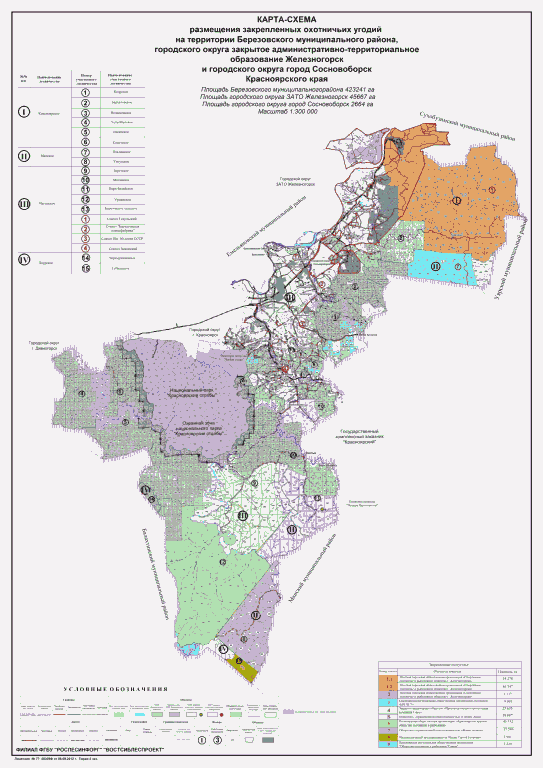 5. БИРИЛЮССКИЙ МУНИЦИПАЛЬНЫЙ РАЙОН5.1. Индивидуальный предприниматель Милкин Николай Сергеевич5.1.1. Охотхозяйственное соглашение от 12.11.2013 N 24/ОС-73 заключено на срок 49 лет, с 12.11.2013 по 11.11.2062.Границы охотничьего угодья:Охотничье угодье общей площадью 6453 га расположено в Бирилюсском (6031 га) и Козульском (422 га) муниципальных районах на землях лесного фонда Таежинского лесничества в кварталах N 209 - 212, 218 - 221 Кытатского участкового лесничества.Описание границ:северная: от северо-западного угла квартала N 209 в восточном направлении по северным сторонам кварталов N 209, 210, 211, 212 до северо-восточного угла квартала N 212 Кытатского участкового лесничества;восточная: от северо-восточного угла квартала N 212 в южном направлении по восточным сторонам кварталов N 212, 221 до юго-восточного угла квартала N 221 Кытатского участкового лесничества;южная: от юго-восточного угла квартала N 221 в южном направлении по южным сторонам кварталов N 221, 220, 219, 218 до юго-западного угла квартала N 218 Кытатского участкового лесничества;западная: от юго-западного угла квартала N 218 в северном направлении по западным сторонам кварталов N 218, 209 Кытатского участкового лесничества до исходной точки северной границы.5.2. Индивидуальный предпринимательПерминов Павел Михайлович5.2.1. Охотхозяйственное соглашение от 21.03.2012 N 24/ОС-41 заключено на срок 30 лет, с 21.03.2012 по 20.03.2042.Границы охотничьего угодья:Охотничье угодье общей площадью 6485 га расположено на территории Бирилюсского (площадью 4518 га) и Козульского (площадью 1967 га) муниципальных районах в т.ч. в Бирилюсском муниципальном районе на землях лесного фонда Таежинского лесничества (кварталы N 213 - 215, 216ч, 222ч - 224ч Кытатского участкового лесничества площадью 4270 га), Козульского лесничества (квартал N 41ч Чернореченского участкового лесничества (бывшего Суразовского лесничества) площадью 248 га) и в Козульском муниципальном районе на землях лесного фонда Таежинского лесничества (кварталы N 222ч - 224ч Кытатского участкового лесничества площадью 1429 га), Козульского лесничества (квартал N 41ч Чернореченского участкового лесничества (бывшего Суразовского лесничества) площадью 538 га).Описание границ:северная: от северо-западного угла квартала N 213 по северным сторонам кварталов N 213, 214, 215 Кытатского участкового лесничества Таежинского лесничества до западной границы государственного природного заказника "Больше-Кемчугский" (2,5 км от русла р. Большой Кемчуг);восточная: от северо-восточного угла квартала N 215 Кытатского участкового лесничества Таежинского лесничества в юго-восточном направлении по западной границе государственного природного заказника "Больше-Кемчугский" (2,5 км от русла р. Большой Кемчуг) до северо-восточного угла и по восточной стороне квартала N 41 Чернореченского участкового лесничества (бывшего Суразовского лесничества) Козульского лесничества;южная: от юго-восточного угла и по южной стороне квартала N 41 Чернореченского участкового лесничества (бывшего Суразовского лесничества) Козульского лесничества, южным сторонам кварталов N 224, 223, 222 Кытатского участкового лесничества Таежинского лесничества;западная: от юго-западного угла квартала N 222 на север по западным сторонам кварталов N 222, 213 Кытатского участкового лесничества Таежинского лесничества до исходной точки северной границы.5.3. Местная общественная организация охотниковБирилюсского района5.3.1. Охотхозяйственное соглашение от 16.10.2013 N 24/ОС-72 заключено на срок 49 лет, с 16.10.2013 по 15.10.2062.Границы охотничьего угодья:Охотничье угодье общей площадью 672930 га расположено в Бирилюсском муниципальном районе и состоит из двух кластерных участков:Участок N 1 площадью 7235 га расположен на землях лесного фонда Таежинского лесничества в кварталах N 49 - 51, 73 - 75, 98 - 101 Мелецкого участкового лесничества.Описание границ:северная: от северо-западного угла квартала N 49 и по северным сторонам кварталов N 49, 50, 51 Мелецкого участкового лесничества;восточная: от северо-восточного угла и по восточной стороне квартала N 51, северным и восточным сторонам кварталов N 75, 101 Мелецкого участкового лесничества;южная: от юго-восточного угла квартала N 101 и по южным сторонам кварталов N 101, 100, 99, 98 Мелецкого участкового лесничества;западная: от юго-западного угла квартала N 98 и по западным сторонам кварталов N 98, 73, 49 Мелецкого участкового лесничества до исходной точки северной границы.Участок N 2 площадью 665695 га расположен на землях:1) лесного фонда Таежинского лесничества, площадью 527555 га:в кварталах N 163 - 165, 166ч, 167ч, 189 - 192, 193ч, 194ч, 209 - 221, 232 - 250, 257ч, 258ч, 25 - 278, 281ч, 282ч, 283ч, 284 - 286, 289 - 330, 338, 345 - 352, 368 - 374, 384 - 390,398 - 406, 414 - 419 Мелецкого участкового лесничества площадью 111611 га;в кварталах N 1 - 42, 44 - 106, 186 - 194, 219 - 223, 246 - 250, 309 - 311 Бирилюсского участкового лесничества площадью 97700 га;в кварталах N 1, 2, 5, 6, 13, 14, 26, 27, 43, 44, 60 - 68, 87 - 97, 117 - 123, 145 - 153, 173 - 188, 206 - 216, 217ч, 218ч, 236 - 247, 266 - 279, 291 - 297, 298ч, 306 - 311, 312ч, 313ч, 314ч, 319 - 326 Мало - Кетского участкового лесничества площадью 96818 га;в кварталах N 1ч, 2ч, 3ч, 12 - 15, 16ч, 26 - 44, 56 - 70, 75 - 83, 88, 89, 91 - 112, 115 - 143, 145 - 167, 169 - 178, 179ч, 182 - 189, 190ч, 192 - 199, 200ч, 202 - 206 Кытатского участкового лесничества площадью 108055 га;в кварталах N 1 - 141 совхоза "Полевой" (28792 га), в кварталах N 1 - 107 совхоза "Кемчугский" (23488 га), в кварталах N 1 - 142 совхоза "Бирилюсский" (21069 га) Бирилюсского (сельского) участкового лесничества площадью 73349 га;в кварталах 1 - 49 колхоза "Большевик" (10736 га), в кварталах N 14 - 32, 34 - 39 колхоза "Победа" (5301 га), в кварталах N 1 - 52 колхоза "Путь к коммунизму" (11875 га), в кварталах N 1 - 49 колхоза им. Ленина (12110 га) Новобирилюсского участкового лесничества площадью 40022 га;2) госземзапаса площадью 7516 га;3) сельскохозяйственного назначения Бирилюсского муниципального района площадью 130624 га.Описание границ:северная: от северо-западного угла квартала N 259 и по северным сторонам кварталов N 259, 260, западной стороне квартала N 232, северным сторонам кварталов N 23 - 236, западной стороне квартала N 209, северным сторонам кварталов N 210 - 214, западным и северным сторонам кварталов N 189, 163, северным сторонам кварталов N 164 - 166 Мелецкого участкового лесничества до западной границы государственного биологического заказника краевого значения "Маковский", далее в южном направлении по границе заказника до р. Мендель и по ее правому берегу вниз по течению до устья р. Налимка, далее по левому берегу вверх по течению р. Налимка до северо-западного угла квартала N 7 Бирилюсского участкового лесничества, затем по северной стороне квартала N 7, западной стороне квартала N 1, северным сторонам кварталов N 1 - 4 Бирилюсского участкового лесничества, 1, 2 Мало-Кетского участкового лесничества, восточным сторонам кварталов N 2, 6, 14, 27, 44, северным сторонам кварталов N 62 - 65, восточной стороне квартала N 65, северным сторонам кварталов N 66 - 68, восточной стороне квартала N 68, северным сторонам кварталов N 96, 97, восточной стороне квартала N 97, северным сторонам кварталов N 125, 126 Мало-Кетского участкового лесничества до р. Малая Кеть;восточная: от северо-восточного угла квартала N 126 Мало-Кетского участкового лесничества по левому берегу вверх по течению р. Малая Кеть до устья р. Красноярки, по левому берегу верх по течению р. Красноярки до южной стороны квартала N 217, далее по южной стороне квартала N 217, восточным сторонам кварталов N 247, 279, южной стороне квартала N 279, до северо-восточного угла и по восточной стороне квартала N 298 Мало-Кетского участкового лесничества, до пересечения с грунтовой дорогой и по грунтовой дороге (через кварталы N 298, 312, 313, 314 Мало-Кетского участкового лесничества, кварталы N 1, 2, 3 Кытатского участкового лесничества) до пересечения с железной дорогой, затем в южном направлении по железной дороге до пересечения с р. Кемчуг вверх по ее течению до западной границы государственного комплексного заказника краевого значения "Больше-Кемчугский", далее по границе заказника "Больше-Кемчугский" до пересечения с южной стороной квартала N 200 Кытатского участкового лесничества;южная: от точки пересечения южной стороной квартала N 200 Кытатского участкового лесничества с западной границей государственного комплексного заказника краевого значения "Больше-Кемчугский" и по южным сторонам кварталов N 200, 206, 205, 204, 203, 202 до пересечения с административной границей Бирилюсского и Козульского муниципальных районов, далее в северном направлении по границе районов до юго-восточного угла по южной стороне до юго-западного угла квартала N 170 Кытатского участкового лесничества, затем по прямой в западном направлении до пересечения с железной дорогой (юго-западный угол квартала N 161 Кытатского участкового лесничества), далее в южном направлении по границе районов до юго-западного угла квартала N 37 колхоза "Победа" Новобирилюсского участкового лесничества;западная: от юго-западного угла и по западной стороне квартала N 37 колхоза "Победа" Новобирилюсского участкового лесничества до р. Тюхтет по правому берегу вниз по ее течению до юго-западного угла квартала N 247 Бирилюсского участкового лесничества, западным сторонам кварталов N 247, 246, 221, южным сторонам кварталов N 220, 219, западным сторонам кварталов N 219, 186 Бирилюсского участкового лесничества, южным сторонам кварталов N 132 - 130, 114 - 111 совхоза "Бирилюсский", западным сторонам кварталов N 110, 98, южным сторонам кварталов N 85, 83, 82, западным сторонам кварталов N 82, 71, 53, южным сторонам кварталов N 39-36, западным сторонам кварталов N 36, 22 совхоза "Бирилюсский" Бирилюсского (сельского) участкового лесничества, южным сторонам кварталов N 417 - 414 Мелецкого участкового лесничества, западным сторонам кварталов N 414, 398, северным сторонам кварталов N 398, 399 до пересечения с р. Кипидетской (Кобот) по ее правому берегу вниз по течению до р. Чулым, затем по правому берегу вниз по течению р. Чулым до административной границы Бирилюсского и Тюхтетского муниципальных районов, до северо-западного угла квартала N 259 Мелецкого участкового лесничества, до исходной точки северной границы.5.4. Общество с ограниченной ответственностью "Конда"5.4.1. Охотхозяйственное соглашение от 27.08.2015 N 24/ОС-145 заключено на срок 49 лет, с 27.08.2015 по 26.08.2064.Границы охотничьего угодья:Охотничье угодье общей площадью 30154 га расположено в Бирилюсском муниципальном районе (29539 га) и Енисейском муниципальном районе (615 га) на землях лесного фонда Таежинского лесничества в кварталах N 4, 10 - 11, 18 - 23, 24ч - 25ч, 31 - 42, 48 - 57, 69 - 72, 1883 - 1884, 1892 - 1893, 1901 - 1904 Мало - Кетского участкового лесничества.Описание границ:северная: от северо-западного угла квартала N 4 в восточном направлении по административной границе Бирилюсского и Енисейского муниципальных районов до точки пересечения с административной границей Бирилюсского и Пировского муниципальных районов, далее по административной границе указанных районов до точки пересечения с левым берегом р. Малая Кеть;восточная: от точки пересечения административной границы Бирилюсского и Пировского муниципальных районов с левым берегом р. Малая Кеть вверх по ее течению, в южном направлении, до точки пересечения с южной стороной квартала N 42, далее по южным сторонам кварталов N 42, 41, восточной стороне квартала N 57, южным сторонам кварталов N 57, 56, восточной стороне квартала N 72 Мало-Кетского участкового лесничества;южная: от юго-восточного угла квартала N 72 и по южным сторонам кварталов N 72, 71, 70, 69 Мало-Кетского участкового лесничества;западная: от юго-западного угла и по западной стороне квартала N 69, южным сторонам кварталов N 51, 50, 49, западной стороне квартала N 49, южной стороне квартала N 48, западным сторонам кварталов N 48, 31, 18, 10, южной сторонам кварталов N 1892, 4, западной стороне квартала N 4 Мало-Кетского участкового лесничества до исходной точки северной границы.5.5. Общество с ограниченной ответственностью "Лосиный угол"5.5.1. Охотхозяйственное соглашение от 29.08.2012 N 24/ОС-51 заключено на срок 49 лет, с 29.08.2012 по 28.08.2061.Границы охотничьего угодья:Охотничье угодье общей площадью 19009 га расположено в Бирилюсском муниципальном районе на землях лесного фонда Ачинского лесничества (кварталы N 4ч, 5 - 9, 10ч, 11 - 15, 16ч, 17 - 22, 25ч, 26 - 27 Бычковского участкового лесничества).Описание границ:северная: от северо-западного угла квартала N 4 на восток по северным сторонам кварталов N 4, 5, 6, 7, 8, 9 до северо-восточного угла квартала N 9 Бычковского участкового лесничества;восточная: от северо-восточного угла квартала N 9 на юг по административной границе с Большеулуйским муниципальным районом (восточным сторонам кварталов N 9, 15, 22 Бычковского участкового лесничества) до юго-восточного угла квартала N 22 Бычковского участкового лесничества;южная: от юго-восточного угла квартала N 22 на юго-запад по административной границе с Большеулуйским муниципальным районом (южным сторонам кварталов N 22, 21, 20, 19, восточной стороне квартала N 27, далее по южным сторонам кварталов N 27, 26, в северо-восточном направлении, через квартал N 25 Бычковского участкового лесничества) до юго-западного угла квартала N 16 Бычковского участкового лесничества;западная: от юго-западного угла квартала N 16 на северо-восток по административной границе с Большеулуйским районом (западной и северной сторонам квартала N 16, в северном направлении, пересекая кварталы N 10, 4, Бычковского участкового лесничества) до исходной точки северной границы.5.6. Общество с ограниченной ответственностью "СибирскийТрофейный Клуб"5.6.1. Охотхозяйственное соглашение от 05.09.2011 N 24/ОС-21 заключено на срок 49 лет, с 05.09.2011 по 04.09.60.Границы охотничьего угодья:Охотничье угодье общей площадью 44003 га расположено в Бирилюсском муниципальном районе Таежинского лесничества (кварталы N 189, 217ч - 218ч, 219 - 221, 223ч, 248 - 253, 254ч, 280 - 285, 298ч, 299 - 302, 303ч - 304ч, 312ч - 314ч, 315 - 316, 317ч - 318ч Мало - Кетского участкового лесничества площадью 25294 га, кварталы N 2ч - 9ч, 17ч, 18 - 20, 21ч - 24ч, 47ч, 48 - 52, 53ч - 55ч, 71 - 74, 84 - 87, 90, 113 - 114, 144 Кытатского участкового лесничества площадью 18709 га).Описание границ:северная: от места впадения р. Красноярки в р. Малая Кеть и далее вверх по течению р. Малая Кеть (по левому берегу) до административной границы Бирилюсского и Пировского районов;восточная: от точки пересечения р. Малая Кеть с административной границей Бирилюсского и Пировского районов на юго-запад по их границе до р. Катух, далее на юг по восточным сторонам кварталов N 55, 87, 114, 144 Кытатского участкового лесничества до р. Кемчуг;южная: вниз по течению р. Кемчуг (по правому берегу) на северо-запад до северо-восточного угла квартала N 47, северной стороне квартала N 71, южным сторонам кварталов N 18, 17 до юго-западного угла квартала N 17, далее пересекает квартал N 17 по прямой в северо-восточном направлении до его восточной стороны, затем по западной и северной сторонам квартала N 18 Кытатского участкового лесничества до пересечения с полевой дорогой и по ней до пересечения ее с железной дорогой;западная: от точки пересечения железной дороги с полевой дорогой (1 км южнее поселка п. Мендельский) в северо-западном направлении через кварталы N 4, 3, 2 Кытатского участкового лесничества, кварталы N 314, 313, 312 до северо-западного угла квартала N 312 Мало-Кетского участкового лесничества, затем на север по грунтовой дороге, проходящей через квартал N 298 до северо-западного угла и по северной стороне квартала N 299, западным сторонам кварталов N 280, 248, северной стороне квартала N 248 Мало-Кетского участкового лесничества до р. Красноярки, далее вниз по течению р. Красноярки (по правому берегу) до ее устья до исходной точки северной границы.5.7. Общество с ограниченной ответственностью"Фаст Фуд Поинтс"5.7.1. Охотхозяйственное соглашение от 18.06.2015 N 24/ОС-142 заключено на срок 49 лет, с 18.06.2015 по 17.06.2064.Границы охотничьего угодья:Охотничье угодье общей площадью 44382 га расположено в Бирилюсском муниципальном районе на землях лесного фонда Таежинского лесничества в кварталах N 107ч - 112ч, 118 - 122, 123ч - 125ч, 131 - 143, 146 - 171, 195ч - 202ч, 203, 204, 228ч, 229ч Бирилюсского участкового лесничества.Описание границ:северная: от точки пересечения административной границы Бирилюсского и Тюхтетского муниципальных районов с р. Кильдет (западная сторона квартала N 107 Бирилюсского участкового лесничества) и далее по ней вверх по течению до ее истока (квартал N 125 Бирилюсского участкового лесничества), затем до юго-западного угла квартала N 125, северным сторонам кварталов N 139 - 143 Бирилюсского участкового лесничества;восточная: от северо-восточного угла и по восточной стороне квартала N 143, северной, восточной и южной сторонам квартала N 161, южным сторонам кварталов N 160 - 156, восточным сторонам кварталов N 171, 204, 229 Бирилюсского участкового лесничества до точки пересечения с северной границей государственного зоологического заказника краевого значения "Кандатский" (далее - заказник "Кандатский");южная: от точки пересечения восточной стороны квартала N 171 Бирилюсского участкового лесничества с северной границей заказника "Кандатский" в западном направлении по его границе до точки пересечения с административной границей Бирилюсского и Тюхтетского муниципальных районов;западная: от точки пересечения северной границы заказника "Кандатский" с административной границей Бирилюсского и Тюхтетского муниципальных районов в северном направлении по границе районов до исходной точки северной границы.5.8. Общество с ограниченной ответственностью "Хантер"5.8.1. Охотхозяйственное соглашение от 24.09.2014 N 24/ОС-117 заключено на срок 49 лет, с 24.09.2014 по 23.09.2063.Границы охотничьего угодья:Охотничье угодье расположено в Бирилюсском муниципальном районе, общей площадью 45406,7 га на землях:1) лесного фонда Таежинского лесничества (в кварталах N 172 - 179, 205 - 211, 230ч, 231 - 236, 252ч, 253ч, 254 - 259, 269ч - 271ч, 272 - 274, 286ч, 287 - 290, 299ч, 300 - 302, 304ч, 305 - 308 Бирилюсского участкового лесничества (37523 га) и в кварталах N 1, 2, 6 - 9, 12 - 15, 18 - 21, 23 - 26 колхоза "40 лет Октября" Новобирилюсского участкового лесничества (3682 га);2) запаса Бирилюсского муниципального района площадью 1933,8 га;3) иных категорий площадью 2267,9 га.Описание границ:северная: от северо-западного угла квартала N 172 на восток по северным сторонам кварталов N 172, 173, 174, 175, 176, 177, западной стороне квартала N 178, северным сторонам кварталов N 178, 179 Бирилюсского участкового лесничества;восточная: от северо-восточного угла по восточной и южной сторонам квартала N 179, восточным сторонам кварталов N 211, 236, северной, восточной и южной сторонам квартала N 259, восточной стороне квартала N 274, северной и восточной сторонам квартала N 290 Бирилюсского участкового лесничества, северным и восточным сторонам кварталов N 1, 2, 9, восточной стороне квартала N 13, северной стороне квартала N 15, восточным сторонам кварталов N 15, 19, северным сторонам кварталов N 20, 21 (огибая п. Сахарное с западной и южной сторон), восточным сторонам кварталов N 21, 26 колхоза "40 лет Октября" Новобирилюсского участкового лесничества;южная: от юго-восточного угла квартала N 26 в западном направлении по южным сторонам кварталов N 26, 25 колхоза "40 лет Октября" Новобирилюсского участкового лесничества, далее по южной стороне земель запаса Бирилюсского муниципального района (северным сторонам кварталов N 9, 8, 7, 6, 5, 4 Бычковского участкового лесничества Ачинского лесничества), затем по административной границе Бирилюсского и Большеулуйского муниципальных районов, до точки пересечения с восточной границей особо охраняемой природной территории краевого значения государственного зоологического заказника "Кандатский" (далее - заказник "Кандатский");западная: от точки пересечения муниципальной границы Бирилюсского и Большеулуйского муниципальных районов с восточной границей заказника "Кандатский" и по границе заказника (2,5 км по обе стороны от русла р Кандат) до точки пересечения с западной стороной квартала N 230 Бирилюсского участкового лесничества, далее по западным сторонам кварталов N 230, 205, 172 Бирилюсского участкового лесничества до исходной точки северной границы.5.9. Общество с ограниченной ответственностью"Красресурс и К"5.9.1. Охотхозяйственное соглашение от 08.05.2014 N 24/ОС-96 заключено на срок 49 лет с 08.05.2014 до 07.05.2063. Охотничье угодье общей площадью 268089,7 га расположено в Пировском муниципальном районе на землях лесного фонда (266025,7 га), Бирилюсском муниципальном районе (2064 га).Описание границ участка приведено в Пировском муниципальном районе (подпункт 31.3).5.10. Общество с ограниченной ответственностью"БИР ПЕКС КРАСНОЯРСК"5.10.1. Охотхозяйственное соглашение от 01.09.2014 N 24/ОС-113 заключено на срок 49 лет, до 31.08.2063. Охотничье угодье общей площадью 106575 га расположено в Пировском муниципальном районе (106036 га) и Бирилюсском муниципальном районе (539 га) на землях лесного фонда Пировского лесничества.Описание границ участка приведено в Пировском муниципальном районе (подпункт 31.4).5.11. Общество с ограниченной ответственностью "Орион+"5.11.1. Охотхозяйственное соглашение от 14.07.2011 N 24/ОС-16 заключено на срок 49 лет, с 14.07.2011 по 13.07.2060. Охотничье угодье общей площадью 16165 га расположено в Большемуртинском муниципальном районе (15953 га) и Бирилюсском муниципальном районе (212 га) на землях лесного фонда Большемуртинского лесничества.Описание границ участка приведено в Большемуртинском муниципальном районе (подпункт 8.4).Карта-схемаразмещения закрепленных охотничьих угодий на территорииБирилюсского муниципального района Красноярского края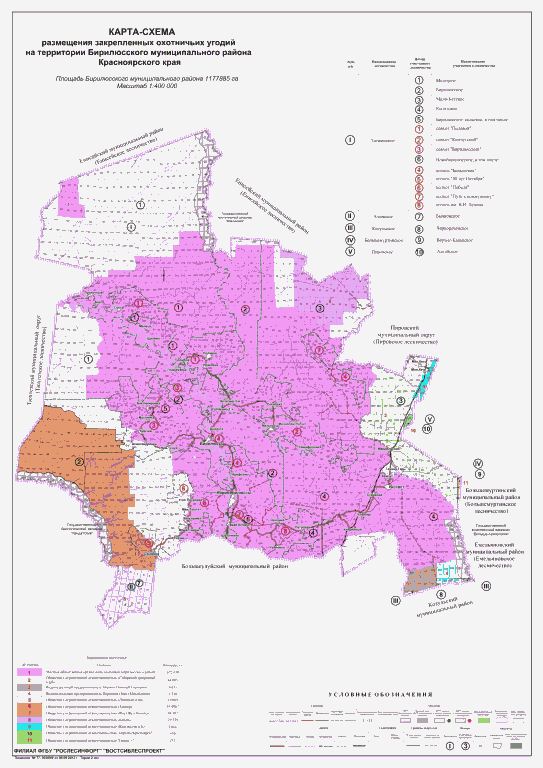 6. БОГОТОЛЬСКИЙ МУНИЦИПАЛЬНЫЙ РАЙОНЗакрепленные охотугодья в Боготольском муниципальном районе отсутствуют.7. БОГУЧАНСКИЙ МУНИЦИПАЛЬНЫЙ РАЙОН7.1. Индивидуальный предприниматель Зубков Николай Юрьевич7.1.1. Охотхозяйственное соглашение от 07.07.2017 N 24/ОС-183 заключено на срок 49 лет, с 07.07.2017 по 06.07.2066.Границы охотничьего угодья:Охотничье угодье общей площадью 12612 га расположено в Богучанском муниципальном районе на землях лесного фонда Манзенского лесничества, в кварталах N 144 - 151, 170 - 172, 195 - 199 Манзенского участкового лесничества.Описание границ:северная: от северо-западного угла квартала N 144 в восточном направлении, по северным сторонам кварталов N 144 - 151 до северо-восточного угла квартала N 151 Манзенского участкового лесничества;восточная: от северо-восточного угла и по восточной стороне квартала N 151 в западном направлении, по южным сторонам кварталов N 151 - 146, восточным сторонам кварталов N 172, 199 до юго-восточного угла квартала N 199 Манзенского участкового лесничества;южная: от юго-восточного угла квартала N 199 в западном направлении, по южным сторонам кварталов N 199 - 195 до юго-западного угла квартала N 195 Манзенского участкового лесничества;западная: от юго-западного угла и по западной стороне квартала N 195, северным сторонам кварталов N 195, 196, западным и северным сторонам кварталов N 170, 144 Манзенского участкового лесничества до исходной точки северной границы.7.2. Местная общественная организация охотников и рыболововБогучанского района Красноярского края "Белка"7.2.1 Охотхозяйственное соглашение от 08.08.2014 N 24/ОС-109 заключено на срок 49 лет, с 08.08.2014 по 07.08.2063.Границы охотничьего угодья:Охотничье угодье общей площадью 994945,12 га расположено на территории Богучанского муниципального района на землях:1) лесного фонда Богучанского лесничества площадью 288633 га:в кварталах N 1, 2ч, 3, 4ч, 5 - 10, 11ч - 12ч, 13 - 161 Богучанского участкового лесничества площадью 119677 га;в кварталах N 1 - 214 Карабульского участкового лесничества площадью 168956 га;2) лесного фонда Чунского лесничества площадью 705052 га:в кварталах N 15 - 35, 40 - 89, 102 - 139, 152 - 190, 203 - 244,252 - 293, 317 - 341, 362 - 388, 435 - 449, 479 - 489, 524 - 526, 562 - 564, 602, 603 Такучетского участкового лесничества площадью 251893 га;в кварталах N 1 - 129 (бывшие Хожинского участкового лесничества), 1 - 4, 25 - 26, 39 - 41, 54 - 59, 72 - 77, 90 - 93 (бывшие Чуноярского участкового лесничества), 99 - 101, 149 - 151 (бывшие Такучетского участкового лесничества) Новохайского участкового лесничества площадью 124871 га;в кварталах N 90 - 98, 140 - 148, 191 - 202, 245 - 251, 294 - 300, 342 - 346, 389 - 393, 450 - 454, 490 - 495, 527 - 532, 565 - 571, 604 - 907, 646, 647, 666 - 667 (бывшие Такучетского участкового лесничества), 5 - 38, 42 - 53, 60 - 71, 78 - 89, 94 - 105, 110 - 121, 125 - 138, 143 - 155, 160 - 173, 179 - 182, 189 - 200, 202, 203, 209 - 219, 231 - 236, 248 - 251 Чуноярского участкового лесничества площадью 199282 га;в кварталах N 106 - 109, 122 - 124, 139 - 142, 156 - 159, 174 - 178, 183 - 188, 201, 204 - 208, 220 - 228, 237 - 244, 252 - 258 (бывшие Чуноярского участкового лесничества), 130 - 244 Хожинского участкового лесничества площадью 129006 га;3) островов по руслу на р. Ангара (о. Коваль, о. Манзинский, о. Шалыга, о. Балтурин, о. Иркинеев, о. Пинчугский Осередок, о. Шалыга (2), о. Большой, о. Балгин, о. Дальний, о. Юшково, о. Каверзин, о. Никеленок, о. Овечкин, о. Островок, о. Таловый, о. Сосновый, о. Нижний, о. Гольтявин, о. Мутовинский, о. Пачик, о. Пашутинский, о. Шубарский 1/2 часть, о. Пески) площадью 1260,12 га.Описание границ:северная: от северо-западного угла квартала N 30 Такучетского участкового лесничества на восток по северным сторонам кварталов N 30, 31, 32, 33, 34, 35, восточной стороне квартала N 35, северным сторонам кварталов N 67, 68, 69, 70, западной стороне квартала N 40, северным сторонам кварталов N 40, 41, 42, 43, западной стороне квартала N 15, северным сторонам кварталов N 15, 16, 17, 18, 19, 20, 21, 22, 23, 24, 25, 26, 27, 28, 29, восточным сторонам кварталов N 29, 58, 89, северным сторонам кварталов N 134, 135, 136, 137, 138, 139 Такучетского участкового лесничества, западной стороне квартала N 90, северным сторонам кварталов 90, 91, 92, 93, 94, 95, 96, 97, 98 Чуноярского участкового лесничества, кварталов N 99, 100, 101, 1, 2, 3, 4, 5, 6, 7, 8, 9, 10, 11, 12 Новохайского участкового лесничества Чунского лесничества, западным сторонам кварталов N 122, 213, 78, 53, 27, 1 Карабульского участкового лесничества, кварталов N 130, 101, 71, 40, 9, 8 Богучанского участкового лесничества до левого берега р. Ангара, далее по ее левому берегу вверх по течению, включая острова о. Ковль, о. Манзенский, о. Шалыга, о. Балтурин, о. Иркинеев, о. Пинчугский Осередок, о. Шалыга (2), о. Большой, о. Юшково, о. Каверзин, о. Никиленок, о. Овечкин, о. Островок, о. Таловый, о. Сосновый, о. Нижний, о. Гольтявин, о. Мутовинский, о. Пачик, о. Пашутинский, о. Шубарский 1/2 часть, о. Пески, до северо-восточного угла квартала N 39 Богучанского участкового лесничества Богучанского лесничества;восточная: от северо-восточного угла квартала N 39 на юг по восточным сторонам кварталов N 39, 70, 100, 129, 157 Богучанского участкового лесничества, кварталов N 26, 52, 77, 101, 121, 141, 160, 177, 194, 207, 212, южным сторонам кварталов N 212, 211, 210 Карабульского участкового лесничества Богучанского лесничества, восточным сторонам кварталов N 73, 90, 104, 116, южной стороне квартала N 116, восточным сторонам кварталов N 129 Новохайского участкового лесничества, кварталов N 141, 154, 168, 180, 190, 198, 202, 203, 204, 208, 210, 217, 224, 231, 237, 242 Хожинского участкового лесничества Чунского лесничества;южная: от юго-восточного угла квартала N 242 в западном направлении по южным сторонам кварталов N 242, 241, 240, 239, 238, западным сторонам кварталов N 238, 232, 225, южным сторонам кварталов N 258, 257, 256, 255, 254, 253, 252 Хожинского участкового лесничества, кварталов N 251, 250, 249, 248, западной стороне квартала N 248, южным сторонам кварталов N 232, 231, западной стороне квартала N 231, южным сторонам кварталов N 213, 212, 211, 210, 209, западной стороне квартала N 209, южной стороне квартала N 189, западным сторонам кварталов N 189, 666, 646 Чуноярского участкового лесничества, южной стороне квартала N 603, западным сторонам кварталов N 603, 602, южной стороне квартала N 564, западным сторонам кварталов N 564, 562, 524, южным сторонам кварталов N 486, 485, восточной и южной сторонам квартала N 484, южной и западной сторонам квартала N 483, южным сторонам кварталов N 482, 481, 480, 479, западной стороне квартала N 479, южным сторонам кварталов N 437, 435, западной стороне квартала N 435, южным сторонам кварталов N 372, 374, 371, 369, 368, 428, 365, 364, 363, 362, западным сторонам кварталов N 362, 317, южным сторонам кварталов N 267, 266, 265, 264, 263, 262, 261, 260, западной стороне квартала N 260, южным сторонам кварталов N 259, 258, 257, 256, 255, 254, 253, 252 Такучетского участкового лесничества Чунского лесничества;западная: от юго-западного угла квартала N 252 в северном направлении по западным сторонам кварталов N 252, 203, 152, 102, 59, 30 Такучетского участкового лесничества Чунского лесничества до исходной точки северной границы.7.3. Общественная организация районного общества охотникови рыболовов г. Кодинск7.3.1. Охотхозяйственное соглашение от 27.09.2016 N 24/ОС-177 заключено на срок 49 лет, с 27.09.2016 по 26.09.2065. Охотничье угодье общей площадью 837744 га расположено в Кежемском (834689 га) и Богучанском (3055 га) муниципальных районах и состоит из двух кластерных участков.Описание границ участка приведено в Кежемском муниципальном районе (подпункт 20.1).7.4. Общество с ограниченной ответственностью"КрасноярскЛесПроект"7.4.1. Охотхозяйственное соглашение от 17.08.2022 N 24/ОС-239 заключено на срок 49 лет, с 17.08.2022 по 16.08.2071.Границы охотничьего угодья:Охотничье угодье общей площадью 21477 га расположено в Богучанском муниципальном районе (20821 га) и Мотыгинском муниципальном районе (656 га) на землях лесного фонда Манзенского лесничества Манзенского участкового лесничества в кварталах N 74 - 77, 100 - 104, 127 - 131, 154 - 160, 181 - 187.Описание границ:северная: от северо-западного угла квартала N 74 Манзенского участкового лесничества Манзенского лесничества в восточном направлении по северным сторонам кварталов N 74 - 77 до северо-восточного угла квартала N 77 Манзенского участкового лесничества Манзенского лесничества;восточная: от северо-восточного угла квартала N 77 Манзенского участкового лесничества Манзенского лесничества в южном направлении по восточным сторонам кварталов N 77, 104, 131, северным сторонам кварталов N 159, 160, восточным сторонам кварталов N 160, 187 до юго-восточного угла квартала N 187 Манзенского участкового лесничества Манзенского лесничества;южная: от юго-восточного угла квартала N 187 Манзенского участкового лесничества Манзенского лесничества в западном направлении по южным сторонам кварталов N 187, 186, 185, 184, 183, 182, 181 до юго-западного угла квартала N 181 Манзенского участкового лесничества Манзенского лесничества;западная: от юго-западного угла квартала N 181 Манзенского участкового лесничества Манзенского лесничества в северном направлении по западным сторонам кварталов N 181, 154, 127, 100, 74 Манзенского участкового лесничества Манзенского лесничества до исходной точки северной границы.Из охотничьего угодья исключаются расположенные внутри угодья, все не указанные выше лесные участки, земельные участки, земли иных категорий, а также особо охраняемые природные территории (в границах которых запрещена охота и ведение охотничьего хозяйства) федерального и регионального значения (созданных на дату заключения настоящего соглашения).7.5. Общество с ограниченной ответственностью"Охотничье-промысловое хозяйство "Ояхтинское"7.5.1. Охотхозяйственное соглашение от 23.08.2011 N 24/ОС-19 заключено на срок 49 лет, с 23.08.2011 по 22.08.2060.Охотничье угодье общей площадью 57087 га расположено в Богучанском муниципальном районе Красноярского края и состоит из двух кластерных участков:Участок N 1 расположен на землях лесного фонда Терянского лесничества (кварталы N 1 - 3, 6 - 10, 18 - 23, 35 - 41, 53 - 60, 72 - 79, 95 - 104, 120 - 130 Кажимского участкового лесничества) площадью 43200 га.Описание границ:северная: от точки пересечения административных границ Богучанского, Мотыгинского и Эвенкийского муниципальных районов по административной границе с Эвенкийским муниципальным районом (северным сторонам кварталов N 1 - 3 Кажимского участкового лесничества);восточная: от северо-восточного угла квартала N 3 и по восточным сторонам кварталов N 3, 10, 23, 41, 60, 79, 104, 130 Кажимского участкового лесничества;южная: от юго-восточного угла квартала N 130 и по южным сторонам кварталов N 130 - 120 Кажимского участкового лесничества до пересечения с р. Каменкой;западная: от точки пересечения южной стороны квартала N 120 Кажимского участкового лесничества с р. Каменкой и по ее левому берегу вверх по течению до исходной точки северной границы.Участок N 2 расположен на землях лесного фонда Манзенского лесничества (кварталы N 48П - 51П, 55П - 58П, 62П - 64П, 67П Манзенского участкового лесничества и кварталы N 68П - 70П, 88, 96 Пинчугского участкового лесничества) площадью 13887 га:Описание границ:северная: от северо-западного угла квартала N 48П и по северным сторонам кварталов N 48П - 51П Манзенского участкового лесничества;восточная: от северо-восточного угла и по восточной стороне квартала N 51П, северным и восточным сторонам кварталов N 58П Манзенского участкового лесничества и N 88, восточной стороне квартала N 96 Пинчугского участкового лесничества;южная: от юго-восточного угла и по южной стороне квартала N 96 Пинчугского участкового лесничества и по южным сторонам кварталов N 70П, 69П, 68П, 67П Манзенского участкового лесничества;западная: от юго-западного угла квартала N 67П и по западной и северной сторонам квартала N 67П, восточной и северной сторонам квартала N 61, западным сторонам кварталов N 55П, 48П Манзенского лесничества до исходной точки северной границы.7.6. Общество с ограниченной ответственностью "Региональнаяпромысловая компания"7.6.1. Охотхозяйственное соглашение от 04.02.2015 N 24/ОС-125 заключено на срок 49 лет, с 04.02.2015 по 03.02.2064.Границы охотничьего угодья:Охотничье угодье общей площадью 1569535 га расположено в Богучанском муниципальном районе на землях лесного фонда:1) Терянского лесничества площадью 606427 га:в кварталах N 4, 5, 11 - 17, 24 - 34, 42 - 52, 61 - 71, 80 - 94, 105 - 119, 131 - 203, 228 - 234, 265 - 271, 313 Кажимского участкового лесничества площадью 127268 га;в кварталах N 1 - 20, 28 - 53, 55 - 151 Каталангского участкового лесничества площадью 108325 га;в кварталах N 1 - 193, 195 - 215, 217 - 237, 243 - 259, 263 - 279, 28 - 299 Верхнетерянского участкового лесничества площадью 227200 га;в кварталах N 24 - 26, 36 - 40, 48 - 90, 92 - 103, 109 - 123 Нижнетерянского участкового лесничества площадью 61485 га;в кварталах N 1 - 52, 1091, 1104 - 1108, 1124 - 1128 Иркинеевского участкового лесничества площадью 55248 га;в кварталах N 1 - 35 Каменского участкового лесничества, площадью 26901 га;2) Гремучинского лесничества площадью 963108 га:кварталы N 1 - 641, 644 - 758 Бедобинского участкового лесничества площадью 577476 га;в кварталах N 1 - 396 Мадашенского участкового лесничества площадью 309916 га;в кварталах N 1 - 99 Красногорьевского участкового лесничества площадью 75716 га.Описание границ:северная: от северо-западного угла квартала N 4 Кажимского участкового лесничества Терянского лесничества, на восток по границе Богучанского и Эвенкийского муниципальных районов до северо-восточного угла квартала N 18 Бедобинского участкового лесничества Гремучинского лесничества;восточная: от северо-восточного угла квартала N 18 в южном направлении по восточной стороне квартала N 18 Бедобинского участкового лесничества Гремучинского лесничества, восточным сторонам кварталов N 2, 5, 17, 30, 44, 59, 75, 92, 110, 128, 148, 169, 192, 218, 248, южным сторонам кварталов N 248 - 239, восточным сторонам кварталов N 268, 289, 307, 324, 341, по южным сторонам кварталов N 341 - 332, восточным сторонам кварталов N 346, 351, 356, 361, 366, 371, 376, 381, 386, 391, 396 до юго-восточного угла квартала N 396 Мадашенского участкового лесничества Гремучинского лесничества;южная: от юго-восточного угла квартала N 396 по южным сторонам кварталов N 396 - 392, западной стороне квартала N 392 Мадашенского участкового лесничества Гремучинского лесничества, по южным сторонам кварталов N 99 - 94 Красногорьевского участкового лесничества Гремучинского лесничества, по южным сторонам кварталов N 758 - 749, южной и западной сторонам квартала N 748, южным сторонам кварталов N 747 - 739, по правому берегу вниз по течению р. Иркинеева, по западным сторонам кварталов N 731, 707, 684, 662 Бедобинского участкового лесничества Гремучинского лесничества, по южным сторонам кварталов N 52 - 45, 1128 - 1124 Иркинеевского участкового лесничества Терянского лесничества, южным сторонам кварталов N 123 - 119, южной и западной сторонам квартала N 118, южным сторонам кварталов N 117 - 113, восточной и южной сторонам квартала N 112, южной стороне квартала N 111 Нижнетерянского участкового лесничества Терянского лесничества, по южным сторонам кварталов N 35 - 18 до юго-западного угла квартала N 18 Каменского участкового лесничества Терянского лесничества (до пересечения с административной границей Богучанского и Мотыгинского муниципальных районов);западная: от юго-западного угла квартала N 18 Каменского участкового лесничества Терянского лесничества в северном направлении по административной границе Богучанского и Мотыгинского муниципальных районов до северо-западного угла квартала N 1, и по северным сторонам кварталов N 1 - 19, северной и восточной сторонам квартала N 20, северным сторонам кварталов N 47 - 52, северной и восточной сторонам квартала N 53 Каталангского участкового лесничества Терянского лесничества, северной и восточной сторонам квартала N 26, северной стороне квартала N 39, северной и восточной сторонам квартала N 40, северным сторонам кварталов N 55 - 59, западной и северной сторонам квартала N 60, северной стороне квартала N 61 Нижнетерянского участкового лесничества Терянского лесничества, северным сторонам кварталов N 1 - 3, западной стороне квартала N 4 Иркинеевского участкового лесничества Терянского лесничества, по западным сторонам кварталов N 283, 263, 243, южным сторонам кварталов N 220 - 217, западным сторонам кварталов N 217, 195 Верхнетерянского участкового лесничества Терянского лесничества, по южной и западной сторонам квартала N 313, южным сторонам кварталов N 270 - 265, западным сторонам кварталов N 265, 228, южным сторонам кварталов N 196 - 174 до юго-западного угла квартала N 174, далее в северо-восточном направлении по административной границе Богучанского и Мотыгинского муниципальных районов, северным сторонам кварталов N 147 - 158, западным сторонам кварталов N 131, 105, 80, 61, 42, 24, 11, 4 до северо-западного угла квартала N 4 Кажимского участкового лесничества Терянского лесничества до исходной точки северной границы.Из предоставленного охотничьего угодья исключается участок, расположенный внутри угодий в границах земель лесного фонда Гремучинского лесничества в кварталах N 642, 643, 759 - 768 Бедобинского участкового лесничества, и земли иных категорий.7.7. Общество с ограниченной ответственностью "Медведь"7.7.1. Охотхозяйственное соглашение от 24.11.2014 N 24/ОС-121 заключено на срок 49 лет, с 24.11.2014 по 23.11.2063.Границы охотничьего угодья:Охотничье угодье общей площадью 1415980,8 га расположено на территории Богучанского (1408040,8 га) и Кежемского (7940 га) муниципальных районов и состоит из трех кластерных участков, в том числе:Участок N 1 общей площадью 294896,8 га расположен в границах земель:1) лесного фонда Манзенского лесничества площадью 290964 га:в кварталах N 1 - 20, 39 - 46, 173 - 180, 200 - 207, 227 - 234, 254 - 261, 281 - 288, 309 - 316, 1057 - 1059, 1061 - 1064, 1068 - 1075, 1119 - 1122 Манзенского участкового лесничества площадью 67831 га;в кварталах N 1 - 47, 52 - 54, 59 - 61, 65, 66, 71 - 86, 1060, 1065 - 1067, 1076 - 1083 Половинского участкового лесничества площадью 56132 га;в кварталах N 1 - 113, 1026 - 1031, 1124 - 1134, 1136 - 1144 Пинчугского участкового лесничества площадью 91076 га;в кварталах N 1 - 99, 1032, 1034, 1035, 1040 Таежинского участкового лесничества площадью 75925 га;2) иных категорий площадью 3932,8 га.Из предоставленного охотничьего угодья исключаются находящиеся внутри угодий участки, расположенные в границах кварталов N 48 - 51, 55 - 58, 62 - 64, 67 - 70 Половинского участкового лесничества, кварталы N 88, 96 Пинчугского участкового лесничества Манзенского лесничества.Описание границ:северная: от юго-западного угла квартала N 1 Манзенского участкового лесничества в северо-восточном направлении по левому берегу р. Ангара вверх по течению до юго-восточного угла квартала N 6, по южным сторонам кварталов N 6, 5, северным сторонам кварталов N 18 - 22 Пинчугского участкового лесничества до устья р. Карабулы;восточная: от устья р. Карабулы по левому берегу реки вверх по течению до юго-восточного угла квартала N 1040 Таежинского участкового лесничества;южная: от юго-восточного угла квартала N 1040 Таежинского участкового лесничества по южным сторонам кварталов N 1040, 93 - 84, 74 - 63, восточной и южной стороне квартала N 99, южным сторонам кварталов N 98 - 94, западным сторонам кварталов N 94, 57 Таежинского участкового лесничества, западным сторонам кварталов 81, 77, Половинского участкового лесничества, южным сторонам кварталов N 316 - 309 до юго-западного угла квартала N 309 Манзенского участкового лесничества;западная: от юго-западного угла квартала N 309 в северном направлении по западным сторонам кварталов N 309, 281, 254, 227, 200, 173, северным сторонам кварталов N 173 - 180 Манзенского участкового лесничества, западным сторонам кварталов N 35, 29, 23, 15 Половинского участкового лесничества, южным сторонам кварталов N 46 - 39, западной стороне квартала N 39, южным сторонам кварталов N 19 - 8, 6 - 1 Манзенского участкового лесничества Манзенского лесничества до исходной точки северной границы.Участок N 2 общей площадью 745637 га расположен в границах земель:1) лесного фонда Хребтовского лесничества площадью 744766 га:в кварталах N 1 - 305, 309 - 336, 348 - 367, 383 - 399, 414 - 434, 449 - 470, 485 - 508, 523 - 703, 705 - 738, 740 - 763, 772 - 791, 806 - 812 Яркинского участкового лесничества площадью 544717 га;в кварталах N 1 - 183 Пашутинского участкового лесничества площадью 140242 га;в кварталах N 1 - 41, 50, 57 - 93 Заледеевского участкового лесничества площадью 59807 га;2) иных категорий площадью 871 га.Описание границ:северная: от северо-западного угла и по северной стороне квартала N 146, северной и восточной сторонам квартала N 147, северным сторонам кварталов N 170 - 172, западным сторонам кварталов N 148, 127, 107, 86, 65, 44, 25, 11, 1, северным сторонам кварталов N 1 - 10, 23, 24, 41 - 43 до юго-восточного угла квартала N 43 Яркинского участкового лесничества (по границе с Байкитским лесничеством);восточная: от юго-восточного угла квартала N 43 Яркинского участкового лесничества в юго-западном направлении по южным сторонам кварталов N 64, 63, 85, 84, восточным сторонам кварталов N 106, 126, 145, 167, 190, 212, северным сторонам кварталов N 236 - 241, восточной стороне квартала N 271, 300, северным сторонам кварталов N 301, 302, восточным сторонам кварталов N 302, 333, северной и восточной стороне квартала N 366, восточным сторонам кварталов N 399, 434, 470, 508, восточной и южной сторонам квартала N 546, восточным сторонам кварталов N 545, 581, 615, 651, 688, 724, 750 до юго-восточного угла квартала N 750 Яркинского участкового лесничества;южная: от юго-восточного угла квартала N 750 Яркинского участкового лесничества по южным сторонам кварталов N 781 - 778, 811 - 808, восточной, южной и западной сторонам квартала N 812, южной и западной сторонам квартала N 806, западной стороне квартала N 772, южной и западной сторонам квартала N 740, южным сторонам кварталов N 711 - 706, южной и западной сторонам квартала N 705, южной стороне квартала N 667, восточной стороне квартала N 703, восточной и южной стороне квартала N 738, южной стороне квартала N 737, восточным сторонам кварталов N 762, 763, 791 Яркинского участкового лесничества, восточной стороне квартала N 38, южным сторонам кварталов N 38 - 29, восточной и южной сторонам квартала N 41, южной стороне квартала N 40, восточной южной и западной сторонам квартала N 50 Заледеевского участкового лесничества, южным сторонам кварталов N 64 - 57, восточным сторонам кварталов N 69, 74, 79, 84, северным сторонам кварталов N 85, 86 Пашутинского участкового лесничества, северным сторонам кварталов N 57, 61 - 63, восточным сторонам кварталов N 63, 70, 77, 85 Заледеевского участкового лесничества до п. Заледеево и далее по правому берегу реки Ангара вниз по течению до границы п. Хребтовый, далее по южным сторонам кварталов N 133 - 131, восточной стороне квартала N 143, северным сторонам кварталов N 144, 157, восточным сторонам кварталов N 157, 169, 183, южным сторонам кварталов N 181, 179, 182 до юго-западного угла квартала N 182 Пашутинского участкового лесничества;западная: от юго - западного угла квартала N 182 по границе с Гремучинским лесничеством по западным сторонам кварталов N 182, 178, 170, 158, 146, 135, 122, 115, 108, 101, 94, 87, 80, 75, 70, 65, 52, 39, 26, северным сторонам кварталов N 26 - 34, западным сторонам кварталов N 21, 16, 11, 6, 1, северным сторонам кварталов N 1 - 5 Пашутинского участкового лесничества, северным сторонам кварталов N 1 - 5 Заледеевского участкового лесничества, северной стороне квартала N 652, западным сторонам кварталов N 616, 582, 547, северным сторонам кварталов N 547 - 561, западным сторонам кварталов N 523, 485, 449, 414, северным сторонам кварталов N 414, 415, западной стороне квартала N 383, южным сторонам кварталов N 349, 348, западной стороне квартала N 348, южным сторонам кварталов N 316 - 309, западной стороне квартала N 309, южным сторонам кварталов N 277 - 275, восточным сторонам кварталов N 305, 336, южным сторонам кварталов 336, 335, восточной, южной и западной сторонам квартала N 367, западным сторонам кварталов N 334, 303, 272, 242, 213, 191, 168, 146 Яркинского участкового лесничества до исходной точки северной границы.Участок N 3 общей площадью 375447 га расположен в границах земель:1) лесного фонда Невонского лесничества площадью 370154 га:в кварталах N 1 - 41, 45 - 55, 60 - 72, 76 - 87, 89 - 99, 102 - 111 Говорковского участкового лесничества площадью 76410 га;в кварталах N 1 - 112 Невонского участкового лесничества площадью 88099 га;в кварталах N 5 - 10, 33 - 38, 64 - 79, 86 - 99, 103 - 121, 144 - 162, 189 - 211, 232 - 256, 274 - 299, 311 - 337, 343 - 369, 388 - 413, 426 - 450, 453 - 473 Ирбинского участкового лесничества площадью 205645 га;2) иных категорий площадью 5293 га.Описание границ:северная: от северо-западного угла квартала N 1 Невонского участкового лесничества по левому берегу р. Ангара вверх по течению до северо-восточного угла квартала N 3 Говорковского участкового лесничества (по северным сторонам кварталов N 1, 2, 110, 3 Невонского участкового лесничества, западным сторонам кварталов N 60, 45, 32, 21, 11, северной стороне квартала N 3 Говорковского участкового лесничества), далее по северным сторонам кварталов N 5 - 7, западным сторонам кварталов N 1, 2 до северо-восточного угла квартала N 2 Говорковского участкового лесничества;восточная: от северо-восточного угла квартала N 2 по восточным сторонам кварталов N 2, 1020, восточной и южной стороне квартала N 31, восточным сторонам кварталов N 41, 55, 72, восточной и южной сторонам квартала N 87, восточным сторонам кварталов N 99, 111, южным сторонам кварталов 111 - 102 Говорковского участкового лесничества, далее в южном направлении по границе Говорковского и Невонского участковых лесничеств до юго-восточного угла и по южной стороне квартала N 89, южной стороне квартала N 88 Невонского участкового лесничества, восточным сторонам кварталов N 10, 38, 79, северным сторонам кварталов N 119 - 121, восточным сторонам кварталов N 121, 162, северным сторонам кварталов N 208 - 211, восточной стороне квартала N 211, северной стороне квартала N 255, северным и восточным сторонам кварталов N 256, 299, 337, восточным сторонам кварталов N 369, 413, северным сторонам кварталов N 447 - 450, восточным сторонам кварталов N 450, 473 Ирбинского участкового лесничества до границы с Иркутской областью (юго-восточный угол квартала N 473);южная: от юго-восточного угла квартала N 473 Ирбинского участкового лесничества Невонского лесничества в западном направлении по границе Богучанского района и Иркутской области до юго-западного угла квартала N 426 Ирбинского участкового лесничества;западная: от юго-западного угла квартала N 426 Ирбинского участкового лесничества в северном направлении по западным сторонам кварталов N 426, 388, 343, 311, 274, 232, 189, 144, 103, 64, Ирбинского участкового лесничества, западным сторонам кварталов N 100, 90, 72, 55, 38, 23, 8, 1 Невонского участкового лесничества Невонского лесничества до исходной точки северной границы.7.8. Общество с ограниченной ответственностью "СИБЭКОТУР"7.8.1. Охотхозяйственное соглашение от 05.05.2016 N 24/ОС-160 заключено на срок 49 лет, с 05.05.2016 по 04.05.2065.Границы охотничьего угодья:Охотничье угодье расположено в Богучанском муниципальном районе, общей площадью 54218 га на землях:1) лесного фонда Терянского лесничества в кварталах N 53 - 96, 1142 - 1146, 1162 - 1166, 1180 - 1184, 1198 - 1202, 1217 - 1220 Иркинеевского участкового лесничества площадью 54171 га;2) иных категорий площадью 47 га.Описание границ:северная: от северо-западного угла квартала N 1142 в восточном направлении по северным сторонам кварталов N 1142 - 1146, 53 - 60 Иркинеевского участкового лесничества;восточная: от северо-восточного угла квартала N 60 в южном направлении по восточным сторонам кварталов N 60, 68, 77, 86, 96 Иркинеевского участкового лесничества;южная: от юго-восточного угла квартала N 96 и по южным сторонам кварталов N 96 - 87, 1220 - 1217 Иркинеевского участкового лесничества;западная: от юго-западного угла и по западной стороне квартала N 1217, южной стороне квартала N 1198, восточным сторонам кварталов N 1198, 1180, 1162, 1142 Иркинеевского участкового лесничества до исходной точки северной границы.7.9. Общество с ограниченной ответственностью "Охотничьехозяйство "Чадобец"7.9.1. Охотхозяйственное соглашение от 22.08.2014 N 24/ОС-112 заключено на срок 49 лет, с 22.08.2014 до 21.08.2063. Охотничье угодье общей площадью 1700165 га расположено в Кежемском (1697053 га) и Богучанском (3112 га) муниципальных районах.Описание границ участка приведено в Кежемском муниципальном районе (подпункт 20.3).7.10. Общество с ограниченной ответственностью "Сибирскаяпромысловая компания"7.10.1. Охотхозяйственное соглашение от 21.07.2016 N 24/ОС-170 заключено на срок 49 лет, с 21.07.2016 по 20.07.2065. Охотничье угодье общей площадью 148830 га расположено в Мотыгинском муниципальном районе (147969,6 га) и Богучанском муниципальном районе (860,4 га) на землях лесного фонда Мотыгинского лесничества.Описание границ участка приведено в Кежемском муниципальном районе (подпункт 26.4).Карта-схемаразмещения закрепленных охотничьих угодий на территорииБогучанского муниципального района Красноярского края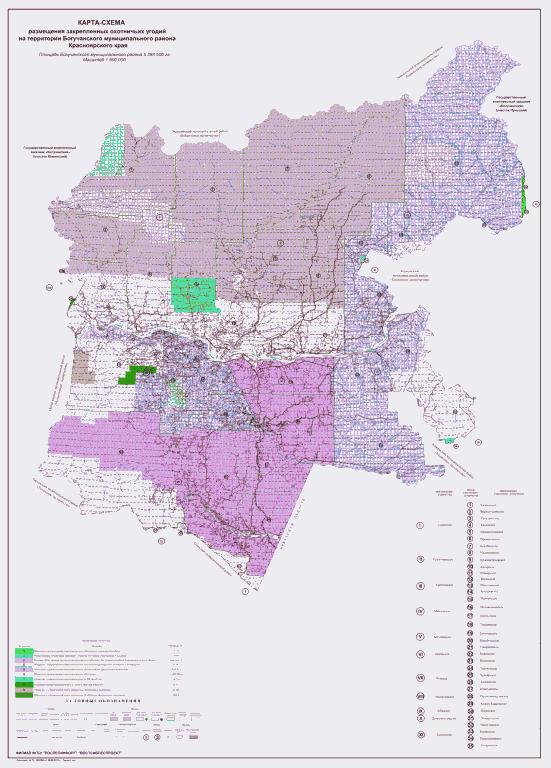 8. БОЛЬШЕМУРТИНСКИЙ МУНИЦИПАЛЬНЫЙ РАЙОН8.1. Некоммерческое партнерство "Международный институтмониторинга лесных экосистем"8.1.1. Охотхозяйственное соглашение Красноярск от 17.10.2011 N 24/ОС-22 заключено на срок 49 лет, с 17.10.2011 по 16.10.2060.Границы охотничьего угодья:Охотничье угодье общей площадью 99677 га расположено в Большемуртинском муниципальном районе, на землях лесного фонда Большемуртинского лесничества (кварталы N 21 - 33, 45 - 57, 80 - 93, 115 - 128, 144 - 158 Верхне-Казанского участкового лесничества площадью 59195 га, кварталы N 8ч, 9 - 23, 33ч - 34ч, 36ч, 37 - 48, 55 - 57 Красноключинского участкового лесничества площадью 27918 га, кварталы N 1ч - 2ч, 3 - 6, 8ч - 10ч, 11 - 14, 24ч, 25 - 27 Мостовского участкового лесничества площадью 12564 га).Описание границ:северная: от северо-западного угла квартала N 21 в восточном направлении по северным сторонам кварталов N 21 - 24, восточной стороне квартала N 24, северным сторонам кварталов N 25 - 29, западной стороне квартала N 30, северным сторонам кварталов N 30 - 33 Верхне-Казанского участкового лесничества;восточная: от северо-восточного угла квартала N 33 в южном направлении по восточным сторонам кварталов N 33, 57, 93, 128, северной и восточной сторонам квартала N 158 Верхне-Казанского участкового лесничества, восточной стороне квартала N 23, восточным и южным сторонам кварталов N 48, 47, 46, восточным сторонам квартала N 57 Красноключинского участкового лесничества и кварталов N 14, 27 Мостовского участкового лесничества до границы Емельяновского и Большемуртинского муниципальных районов (юго-восточный угол квартала N 27 Мостовского участкового лесничества);южная: от юго-восточного угла квартала N 27 в западном направлении по границе Емельяновского и Большемуртинского муниципальных районов (южным сторонам кварталов 27, 26, 25, 24 Мостовского участкового лесничества) до границы с государственным биологическим заказником "Малокемчугский" (2,5 км от русла р. Малый Кемчуг) и далее по ней в северо-западном направлении до пересечения с ручьем Прямой;западная: от пересечения границы государственного биологического заказника "Малокемчугский" с ручьем Прямой в северном направлении по западной стороне квартала N 8 Красноключинского участкового лесничества, западным сторонам кварталов N 144, 115, 80, северным сторонам кварталов N 80, 81, западным сторонам кварталов N 45, 21 Верхне-Казанского участкового лесничества до исходной точки северной границы.8.2. Общество с ограниченной ответственностью"БИР ПЕКС КРАСНОЯРСК"8.2.1. Охотхозяйственное соглашение Красноярск от 01.09.2014 N 24/ОС-114 заключено на срок 49 лет, с 01.09.2014 по 31.08.2063.Границы охотничьего угодья:Охотничье угодье расположено в Большемуртинском муниципальном районе общей площадью 16286 га и состоит из двух кластерных участков:Участок N 1 площадью 1340 га расположен на землях лесного фонда Пировского лесничества (кварталы N 57ч - 60ч Алгайского участкового лесничества).Описание границ:северная: от точки, расположенной в 1 км юго-восточнее истока р. Караульной в северо-восточном направлении по административной границе Большемуртинского и Пировского муниципальных районов до административной границы Большемуртинского и Казачинского муниципальных районов, далее по ней до пересечения с восточной стороной квартала N 60 Алгайского участкового лесничества;восточная: от точки пересечения административной границы Большемуртинского и Казачинского муниципальных районов с восточной стороной квартала N 60 на юг по восточной стороне до юго-восточного угла квартала N 60 Алгайского участкового лесничества;южная: от юго-восточного угла квартала N 60 на запад по южным сторонам кварталов N 60, 59, 58, 57 (проходит вверх по течению р. Большая Северная) до точки пересечения административной границы Большемуртинского и Пировского муниципальных районов с южной границей квартала N 57 Алгайского участкового лесничества;западная: от точки пересечения административной границы Большемуртинского и Пировского муниципальных районов с южной границей квартала N 57 Алгайского участкового лесничества на северо-восток по административной границе Большемуртинского и Пировского муниципальных районов до исходной точки северной границы.Участок N 2 площадью 14946 га расположен на землях лесного фонда Пировского лесничества (кварталы N 56ч, 68ч - 71ч, 94ч - 95ч, 96 - 98, 101ч, 102 - 103, 108ч, 109, 129ч - 131ч, 132, 152ч - 153ч, 154 - 156, 175ч - 176ч, 180ч - 183ч, 184 - 185 Алгайского участкового лесничества).Описание границ:северная: от устья р. Черничная (правый приток р. Большая Кеть) вверх по течению р. Черничная, по административной границе Большемуртинского и Пировского муниципальных районов до точки пересечения с границей Большемуртинского и Пировского лесничеств;восточная: от точки пересечения административной границы Большемуртинского и Пировского районов с границей Большемуртинского и Пировского лесничеств на юг по границе лесничеств до юго-восточного угла квартала N 185 Алгайского участкового лесничества;южная: от юго-восточного угла квартала N 185 Алгайского участкового лесничества на запад по границе Большемуртинского и Пировского лесничеств до точки пересечения с административной границей Большемуртинского и Пировского муниципальных районов;западная: от точки пересечения границы Большемуртинского и Пировского лесничеств с границей Большемуртинского и Пировского муниципальных районов на северо-восток по границе районов до исходной точки северной границы.8.3. Общество с ограниченной ответственностью "Заповедное 2"8.3.1. Охотхозяйственное соглашение от 29.11.2013 N 24/ОС-79 заключено на срок 49 лет, с 29.11.2013 по 28.11.2062.Границы охотничьего угодья:Охотничье угодье общей площадью 31841,7 га расположено в Большемуртинском муниципальном районе, на землях лесного фонда Большемуртинского лесничества (кварталы N 34 - 37, 58 - 61, 94 - 97, 129 - 132, 137, 159 - 161 Верх-Казанского участкового лесничества площадью 15479,7 га, кварталы N 24 - 25, 49 - 50, 58 - 62 Красноключинского участкового лесничества площадью 6699,5 га и кварталы N 15 - 19, 28 - 31 Мостовского участкового лесничества площадью 7195,4 га) площадью 29374,6 га и землях запаса Большемуртинского муниципального района площадью 2467,1 га.Описание границ:северная: от северо-западного угла квартала N 34 и по северным сторонам кварталов N 34 - 37 Верх-Казанского участкового лесничества;восточная: от северо-восточного угла квартала N 37 и по восточным сторонам кварталов 37, 61, 97, 132, 137, южной стороне квартала N 137, восточной и юной сторонам квартала N 161 Верх-Казанского участкового лесничества, восточным сторонам кварталов N 24, 25, 50, 62 Красноключинского участкового лесничества, 19, 31 Мостовского участкового лесничества;южная: от юго-восточного угла квартала N 31 и по южным сторонам кварталов N 31, 30, 29, 28 Мостовского участкового лесничества;западная: от юго-западного угла квартала N 28 и по западным сторонам кварталов N 28, 15 Мостовского участкового лесничества, 58 Красноключинского участкового лесничества, огибая земли запаса Большемуртинского муниципального района, по западной и северной сторонам до юго-западного угла квартала N 49 и по западным сторонам кварталов N 49, 25, 24 Красноключинского участкового лесничества, 159 Верх-Казанского участкового лесничества, южным сторонам кварталов 130, 129, западным сторонам кварталов N 129, 94, 58, 34 Верх-Казанского участкового лесничества до исходной точки северной границы.Сведения об обременениях: на участок лесного фонда Большемуртинского лесничества (кварталы N 34 - 37ч, 58, 94 - 97, 129 - 132, 137, 159 - 161 Верх-Казанского участкового лесничества, кварталы N 24 - 25, 49 - 50, 58 - 62 Красноключинского участкового лесничества и кварталы N 15 - 19, 28 - 31 Мостовского участкового лесничества) заключены договоры аренды лесных участков в целях заготовки древесины.8.4. Общество с ограниченной ответственностью "Орион+"8.4.1. Охотхозяйственное соглашение от 14.07.2011 N 24/ОС-16 заключено на срок 49 лет, с 14.07.2011 по 13.07.2060.Границы охотничьего угодья:Охотничье угодье общей площадью 16165 га расположено в Большемуртинском муниципальном районе на землях лесного фонда Большемуртинского лесничества (кварталы N 74ч - 76ч, 77 - 79, 109 - 114, 138 - 143 Верхне-Казанского участкового лесничества площадью 13745 га и кварталы N 1ч, 4ч - 5ч, 6 - 7, 31ч - 32ч Красноключинского участкового лесничества площадью 2420 га).Описание границ:северная: от точки пересечения границы Бирилюсского, Пировского и Большемуртинского муниципальных районов в северо-восточном направлении, пересекая кварталы N 74 - 76 Верхне-Казанского участкового лесничества, и далее по границе с Пировским лесничеством по северным сторонам кварталов N 76 - 79 до северо-восточного угла квартала N 79 Верхне-Казанского участкового лесничества;восточная: от северо-восточного угла квартала N 79 на юг по восточным сторонам кварталов N 79, 114, 143 Верхне-Казанского участкового лесничества и кварталов N 7, 32 до пересечения восточной стороной квартала N 32 Красноключинского участкового лесничества с границей государственного природного заказника "Малокемчугский" (на расстоянии 2,5 км от русла реки Малый Кемчуг);южная: от пересечения восточной стороны квартала N 32 Красноключинского участкового лесничества с границей государственного природного заказника "Малокемчугский" и далее в северо-западном направлении по границе государственного природного заказника "Малокемчугский", пересекая кварталы N 31, 32, 5, 4 Красноключинского участкового лесничества, по южной стороне квартала N 139 Верхне-Казанского участкового лесничества в юго-западном направлении, пересекая квартал N 1 Красноключинского участкового лесничества, до границы с Бирилюсским муниципальным районом;западная: от точки пересечения границы государственного природного заказника "Малокемчугский" (проходящей на расстоянии 2,5 км от русла реки Малый Кемчуг) с границей Бирилюсского муниципального района на север по западным сторонам кварталов N 1 Красноключинского участкового лесничества и кварталов N 138, 109, 74 Верхне-Казанского участкового лесничества до исходной точки северной границы.8.5. Общество с ограниченной ответственностью"Сибирское Возрождение"8.5.1. Охотхозяйственное соглашение от 26.08.2019 N 24/ОС-210 заключено на срок 49 лет, с 26.08.2019 по 25.08.2068.Границы охотничьего угодья:Охотничье угодье общей площадью 50543 га расположено в Большемуртинском муниципальном районе (50078 га) и Тасеевском муниципальном районе (465 га) на землях лесного фонда Большемуртинского лесничества, в том числе:Большемуртинского (сельского) участкового лесничества ЗСХАО "Красногорское" в кварталах N 41 - 46 площадью 1210 га;Предивинского участкового лесничества в кварталах N 1ч - 7ч, 8 - 10, 11ч, 12 - 17, 22 - 29, 33 - 41, 52 - 55, 66 - 70, 87 - 91, 108 - 113 площадью 44028 га;Юксеевского участкового лесничества в кварталах N 18 - 23 площадью 5305 га.Описание границ:северная: от северо-западного угла квартала N 41 ЗСХАО Красногорское Большемуртинского (сельского) участкового лесничества в северо-восточном направлении по административной границе Казачинского и Большемуртинского муниципальных районов до северо-восточного угла квартала N 3 Предивинского участкового лесничества;восточная: от северо-восточного угла квартала N 3 Предивинского участкового лесничеств в южном направлении по административной границе Тасеевского и Большемуртинского муниципальных районов до юго-восточного угла квартала N 23 Юксеевского участкового лесничества;южная: от юго-восточного угла квартала N 23 Юксеевского участкового лесничества в южном направлении по южным сторонам кварталов N 23 - 18 до юго-западного угла квартала N 18 Юксеевского участкового лесничества;западная: от юго-западного угла квартала и по западной стороне N 18 Юксеевского участкового лесничества, южной стороне квартала N 108 Предивинского участкового лесничества, западным сторонам кварталов N 108, 87, южной и западной сторонам квартала N 66, южной и западной сторонам квартала N 52, южным сторонам кварталов N 38 - 33, западным сторонам кварталов N 33, 22 Предивинского участкового лесничества, южным сторонам кварталов N 45, 46 ЗСХАО Красногорское Большемуртинского (сельского) участкового лесничества, западным сторонам кварталов N 46, 44, 41 ЗСХАО Красногорское Большемуртинского (сельского) участкового лесничества до исходной точки северной границы.8.6. Региональная общественная организация "Красноярскоекраевое общество охотников и рыболовов"8.6.1. Охотхозяйственное соглашение от 26.02.2015 N 24/ОС-128 заключено на срок 49 лет, с 26.02.2015 по 25.02.2064.Границы охотничьего угодья:Охотничье угодье общей площадью 252305 га расположено в Большемуртинском (250680 га) и Сухобузимском (1625 га) муниципальных районах, в границах:1) земель лесного фонда Большемуртинского лесничества площадью 166457 га:в кварталах N 27 - 35, 51 - 68, 90 - 120 Таловского участкового лесничества площадью 20003 га;в кварталах N 14 - 20, 38 - 44, 62 - 73, 98 - 101, 103 - 108, 133 - 136, 162 - 167 Верхне - Казанского участкового лесничества площадью 20162 га;в кварталах N 26 - 29, 51 - 53, 63 - 85 Красноключинского участкового лесничества площадью 12990 га;в кварталах N 20 - 22, 32 - 54, 58 - 60, 62 - 64, 67 - 68, 69ч - 70ч, 72ч, 79ч Мостовского участкового лесничества площадью 10011 га;в кварталах N 1 - 26, 28, 29ч - 32ч, 48 - 49, 50ч - 54ч, 63ч - 66ч, 67 Большемуртинского участкового лесничества площадью 9826 га;в кварталах N 1 - 8, 24 - 30, 47, 48ч - 49ч, 50 - 57, 68 - 72 Юксеевского участкового лесничества площадью 22417 га;в кварталах N 18 - 21, 30 - 32, 42 - 43, 56 - 59, 71 - 78, 92 - 99 Предивинского участкового лесничества площадью 24114 га;Большемуртинского (сельского) участкового лесничества площадью 46934 га, в том числе по хозяйствам:в квартале N 1 зона затопления "Таловское" площадью 89 га;в кварталах N 1 - 65 ЗСХАО "Таловское" площадью 14840 га;в кварталах N 1 - 21, 22ч - 23ч, 24 - 30, 33 ЗСХАО "Красногорское" площадью 6840 га;в кварталах N 1 - 6, 7ч, 8 - 18 СПК "Юбилейный" площадью 4123 га;в кварталах N 5ч - 6ч, 7 - 10, 28ч СПК "Дружба" площадью 759 га;в кварталах N 4 - 5, 13 зона затопления "Рассвет" площадью 285 га;в кварталах N 10ч - 11ч СПК "Рассвет" площадью 502 га;в кварталах N 1 - 4, 6 - 18, 19ч, 22ч - 24ч, 26ч - 27ч СПК "Памяти Ленина" площадью 4714 га;в кварталах N 1 - 19, 21 - 29, 33 - 36, 42 - 46, 51 - 52, 57 - 58, 59ч, 64 - 67, 68ч, 73 - 78, 83 - 87, 88ч, 89 - 92, 94 - 95 ЗАО "Большемуртинское" площадью 14782 га;2) земель лесного фонда Сухобузимского лесничества в кварталах N 1ч - 2ч СПК "Шилинское" Сухобузимского (сельского) участкового лесничества площадью 289 га;3) земельных участков площадью 85559 га.Описание границ:северная: от северо-западного угла квартала N 14 и по северным сторонам кварталов N 14 - 20 Верхне-Казанского участкового лесничества, западным сторонам кварталов N 90, 51, северной стороне квартала N 51 Таловского участкового лесничества, далее по административной границе Большемуртинского и Казачинского муниципальных районов (северным сторонам кварталов N 1 - 5 ЗСХАО "Таловское" Большемуртинского (сельского) участкового лесничества, западной и северной сторонам квартала N 27, северной и восточной сторонам квартала N 28 Таловского участкового лесничества Большемуртинского лесничества) до точки пересечения с северной стороной квартала N 9 ЗСХАО "Таловское", затем по северной стороне квартала N 9 ЗСХАО "Таловское" Большемуртинского (сельского) участкового лесничества, западным сторонам кварталов N 33, 29, северным сторонам кварталов N 29, 30, 31, восточной стороне квартала N 31, северным сторонам кварталов N 67, 68 до точки пересечения с р. Енисей, далее вверх по течению по правому берегу р. Енисей до северо-западного угла квартала N 18 и по северным сторонам кварталов N 18, 19, 2021 Предивинского участкового лесничества Большемуртинского лесничества;восточная: от северо-восточного угла квартала N 21 в южном направлении по восточной стороне квартала N 21 и далее по р. Посольной до северной стороны квартала N 59, затем по восточной и южной сторонам квартала N 59, восточной стороне квартала N 78, северной и восточной сторонам квартала N 99 Предивинского участкового лесничества, восточным и южным сторонам кварталов N 8, 30, восточным сторонам кварталов N 57, 71 Юксеевского участкового лесничества Большемуртинского лесничества;южная: от юго-восточного угла квартала N 71 в западном направлении по административной границе Большемуртинского и Сухобузимского муниципальных районов (по южным сторонам кварталов N 71, 72, 70, 69, 68 Юксеевского участкового лесничества Большемуртинского лесничества) до юго-восточного угла и по южной стороне квартала N 49 Юксеевского участкового лесничества до точки пересечения с восточной границей государственного природного заказника краевого значения "Большемуртинский" в северном направлении огибая заказник по восточной, северной и западной границам до северо-восточного угла границы государственного природного заказника краевого значения "Тальско-Гаревский" и по северной границе заказника до точки пересечения с административной границей Большемуртинского и Емельяновского муниципальных районов и р. Итат;западная: от точки пересечения северной границы государственного природного заказника краевого значения "Тальско-Гаревский" с административной границей Большемуртинского и Емельяновского муниципальных районов и р. Итат в северном направлении по западной и северной сторонам квартала N 69, западной стороне квартала N 67, огибает квартал N 62 по южной, западной и северной сторонам, далее по западной стороне квартала N 58, южным сторонам кварталов N 54, 53, 46, 45, 32, западным сторонам кварталов N 32, 20 Мостовского участкового лесничества, кварталов N 63, 51, 27, 26, северной стороне квартала N 26 Красноключинского участкового лесничества, западной и северной сторонам квартала N 162, северной стороне квартала N 163, южной и западной сторонам квартала N 134 Верхне-Казанского участкового лесничества, восточной стороне квартал N 20 ЗАО "Большемуртинское" Большемуртинского (сельского) участкового лесничества до южной стороны N 99 и по южным сторонам кварталов N 99, 98, западным сторонам кварталов N 98, 62, 38, 14 Верхне-Казанского участкового лесничества Большемуртинского лесничества до исходной точки северной стороны.Из настоящих охотничьих угодий исключаются участки, расположенные внутри угодья, все не указанные выше лесные участки, отнесенные к лесопарковым и зеленым зонам Большемуртинского лесничества.В случае организации особо охраняемой природной территории краевого значения - биологическая станция "Шилко-Таловская" (Постановление Совета администрации Красноярского края от 02.11.2006 N 341-п "Об утверждении Схемы развития и размещения особо охраняемых природных территорий в Красноярском крае на период до 2015 года"), расположенной на территории Большемуртинского муниципального района, входящей в состав охотничьего угодья, данная территория будет изъята из территории охотничьего угодья.8.6.2. Охотхозяйственное соглашение от 26.02.2015 N 24/ОС-129 заключено на срок 49 лет, с 26.02.2015 до 25.02.2064. Охотничье угодье общей площадью 226384 га расположено в Сухобузимском муниципальном районе (225272 га) и Большемуртинском муниципальном районе (1112 га).Описание границ участка приведено в Сухобузимском муниципальном районе (подпункт 35.2).8.7. Местная общественная организация "Емельяновскоерайонное общество охотников и рыболовов"8.7.1. Охотхозяйственное соглашение от 11.09.2014 N 24/ОС-115 заключено на срок 49 лет, с 11.09.2014 по 10.09.2063. Охотничье угодье общей площадью 163581 га расположено в Емельяновском муниципальном районе (163248 га) и Большемуртинском районе (333 га), состоит из восьми кластерных участков.Описание границ участка приведено в Емельяновском муниципальном районе (подпункт 11.2).Карта-схемаразмещения закрепленных охотничьих угодий на территорииБольшемуртинского муниципального района Красноярского края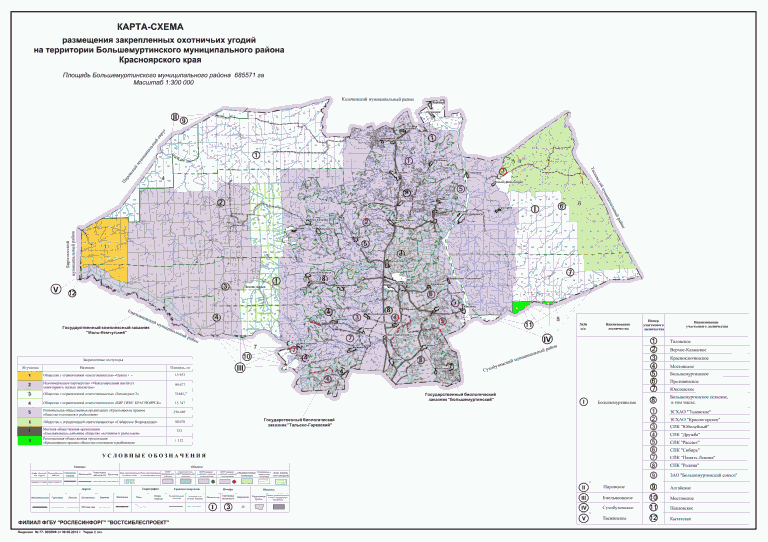 9. БОЛЬШЕУЛУЙСКИЙ МУНИЦИПАЛЬНЫЙ РАЙОН9.1. Местная общественная организация охотниковБольшеулуйского района9.1.1. Охотхозяйственное соглашение от 30.05.2012 N 24/ОС-44 заключено на срок 49 лет, с 30.05.2012 по 29.05.2042.Границы охотничьего угодья:Охотничье угодье общей площадью 193799 га расположено в Большеулуйском муниципальном районе (193251 га) и Ачинском муниципальном районе (548 га) на землях лесного фонда Большеулуйского лесничества (кварталы N 3ч, 4, 5ч, 6, 13ч, 14 - 15, 19ч, 20 - 21, 22ч, 23, 24ч, 25, 27ч - 30ч, 31ч, 32, 34ч, 35 - 39, 41 - 140 совхоза "Давыдовский" площадью 22808,2 га, кварталы N 1 - 72 совхоза "Карабановский" площадью 16133 га, кварталы N 3, 5 - 25 колхоза "Советская Сибирь" площадью 6459 га, кварталы N 1 - 2, 6, 11 - 17 колхоза "Верный путь" площадью 2632 га, кварталы N 1 - 26 колхоза им. Кирова площадью 5563 га, кварталы N 1ч, 24 - 26, 35 - 74 колхоза "Путь Ильича" площадью 9699,5 га, кварталы N 1 - 41, 43 совхоза "Симоновский" площадью 7409 га, кварталы N 1 - 21 колхоза им. Ленина площадью 4620 га, кварталы N 1 - 6 колхоза "Вперед к коммунизму" площадью 1435 га Большеулуйского (сельского) участкового лесничества) площадью 76758,7 га, Ачинского лесничества (кварталы N 1 - 3, 4ч, 10ч, 28 - 36 Бычковского участкового лесничества площадью 10377 га, кварталы N 1ч, 2ч, 3 - 4, 5ч, 8, 12 - 60 Большеулуйского участкового лесничества площадью 11036 га) площадью 21413 га, на землях сельскохозяйственного назначения площадью 93111,3 га и госземзапаса площадью 2516 га.Описание границ:северная: от точки пересечения границ государственного природного заказника краевого значения "Кандатский" (проходящей в 2 км от правого берега р. Кандат), Большеулуйского и Бирилюсского муниципальных районов в восточном направлении по административной границе Большеулуйского муниципального района до северо-восточного угла квартала N 5 Большеулуйского участкового лесничества Ачинского лесничества;восточная: от северо-восточного угла по восточной и южной сторонам квартала N 5 Большеулуйского участкового лесничества Ачинского лесничества до пересечения с автомобильной дорогой Троицк - Новоникольск-Бобровка и по ней до с. Бобровка, обходит его с западной и южной сторон в восточном направлении по северным сторонам кварталов N 39 - 41 колхоза "Путь Ильича" Большеулуйского участкового лесничества Большеулуйского лесничества до границы Ачинского лесничества и по ней (северным сторонам кварталов N 42, 43, 56, 58 - 61, восточной и южной сторонам квартала N 61, восточным сторонам кварталов N 60, 70, 74) до юго-восточного угла квартала N 74 колхоза "Путь Ильича" Большеулуйского (сельского) участкового лесничества Большеулуйского лесничества;южная: от юго-восточного угла квартала N 74 колхоза "Путь Ильича" Большеулуйского (сельского) участкового лесничества Большеулуйского лесничества по южным сторонам кварталов N 74 - 71 до административной границы с Ачинским муниципальным районом и по ней в западном направлении до точки пересечения административных границ Большеулуйского, Ачинского и Боготольского муниципальных районов (юго-западный угол квартала N 117 совхоза "Давыдовский" Большеулуйского (сельского) участкового лесничества Большеулуйского лесничества);западная: от точки пересечения административных границ Большеулуйского, Ачинского и Боготольского муниципальных районов (юго-западный угол квартала N 117 совхоза "Давыдовский" Большеулуйского (сельского) участкового лесничества Большеулуйского лесничества) в северо-западном направлении по административной границе с Боготольским муниципальным районом, далее по административной границе с Тюхтетским муниципальным районом до восточной границы государственного природного заказника "Кандатский" (2 км от правого берега р. Кандат) и по восточной границе государственного природного заказника на северо-восток до исходной точки северной границы.9.2. Местная общественная организация охотников и рыболововКозульского района9.2.1. Охотхозяйственное соглашение от 11.04.2014 N 24/ОС-91 заключено на срок 49 лет, с 11.04.2014 по 10.04.2063. Охотничье угодье общей площадью 297572 га расположено в Козульском муниципальном районе (294885 га), Ачинском муниципальном районе (1248 га), Емельяновском муниципальном районе (1108 га), Большеулуйском муниципальном районе (207 га), Балахтинском муниципальном районе (124 га).Описание границ участка приведено в Козульском муниципальном районе (подпункт 21.4).Карта-схемаразмещения закрепленных охотничьих угодий на территорииБольшеулуйского муниципального района Красноярского края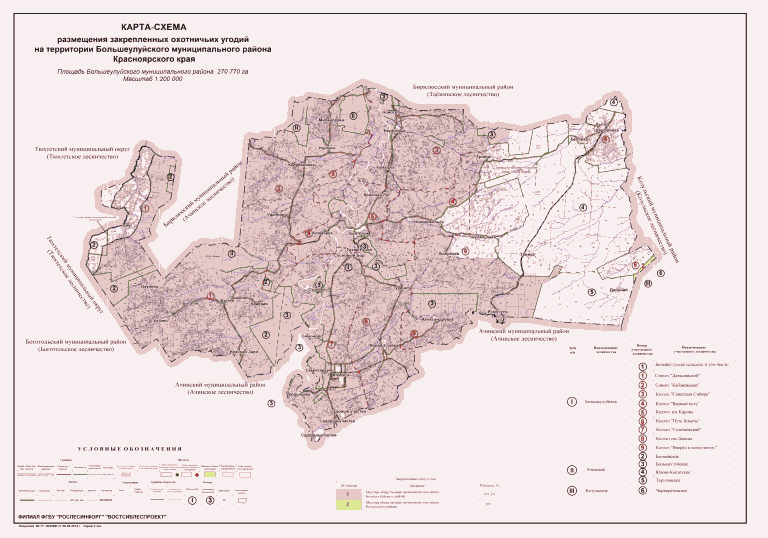 10. ДЗЕРЖИНСКИЙ МУНИЦИПАЛЬНЫЙ РАЙОН10.1. Красноярская региональная общественная организацияохотников "Охотничья тропа"10.1.1. Охотхозяйственное соглашение от 05.05.2011 N 24/ОС-9 заключено на срок 49 лет, с 05.05.2011 по 04.05.2060.Границы охотничьего угодья:Охотничье угодье общей площадью 95205 га расположено в Дзержинском районе на землях лесного фонда Дзержинского лесничества (кварталы N 1 - 13, 26 - 29, 41ч - 43ч, 52 - 53, 60ч, 61 - 63, 72 - 73, 75, 101 - 109, 127 Дзержинского участкового лесничества площадью 16049 га, кварталы N 1 - 4, 7 - 9, 13, 27 - 28, 35, 47 - 48 Шеломковского участкового лесничества площадью 3125 га, в том числе по хозяйствам: кварталы N 1 - 19, 29 - 30, 34 - 37, 52 СПК "Канарайское" площадью 5663 га, кварталы N 26 - 28, 31 - 33, 38 - 39, 41ч, 42ч, 50 - 51, 53 - 58, 59ч, 60 - 66, 69 - 70, 72 - 76, 79 - 82 СПК "Шеломковское" площадью 7658 га, кварталы N 1 - 3, 7 - 9, 31, 39 - 40, 42 - 46, 48 - 53 СПК "Денисовское" площадью 5032 га, кварталы N 1 - 2 СПК "Сибиряк" площадью 737 га Дзержинского (сельского) участкового лесничества и кварталы N 1 - 71 СПК "Красный маяк" площадью 13300 га Орловского (сельского) участкового лесничества) площадью 51564 га и земли сельскохозяйственного назначения Дзержинского района (СПК "Шеломковское" площадью 19140 га, СПК "Денисовское" площадью 16249 га, СПК "Сибиряк" площадью 1279 га и СПК "Красный маяк" площадью 13300 га) площадью 43641 га.Описание границ:северная: от точки пересечения северо-восточного угла квартала N 24 Шеломковского участкового лесничества с административной границей Дзержинского и Тасеевского районов и по границе районов в северо-восточном направлении до западной границы проектируемого биологического заказника "Большая степь", далее по западной, южной и восточной границам биологического заказника "Большая степь" до автомобильной дороги с. Дзержинское - с. Тасеево и по ней до пересечения с административной границей Дзержинского и Тасеевского районов, затем по границе районов в восточном направлении до р. Кайтым;восточная: от точки пересечения административных границ Дзержинского и Тасеевского районов с р. Кайтым вверх по ее течению, далее в южном направлении по границе Дзержинского и Тасеевского районов до лесной дороги и по лесной дороге на запад до пересечения с автомобильной дорогой д. Орловка - д. Асанск, затем по автомобильной дороге на юг через урочище Ломаная Грива до юго-восточного угла квартала N 25 и по восточной, северной сторонам квартала N 25, восточной, северной, западной сторонам квартала N 24, по северным сторонам кварталов N 23, 22, далее по восточной, северной сторонам квартала N 21, по северной стороне до северо-западного угла квартала N 20, далее на юго-запад по лесной дороге до развалин д. Маслеево, огибая с севера Сосновское болото, по лесной дороге до д. Сосновка (нежилое), огибая д. Сосновка с юга, до р. Усолки и вверх по течению р. Усолки до пересечения реки с автомобильной дорогой п. Колон - развалины д. Маслеево, затем на запад по автомобильной дороге до д. Колон, огибая ее с южной стороны по старому тракту д. Колон - д. Топол, на юг до д. Топол, огибая ее с северной стороны, до юго-западного угла квартала N 74, далее по южной, восточной и северной сторонам квартала N 74, по южным сторонам кварталов N 56-59, затем по восточным сторонам кварталов N 59, 40 до лесной дороги (развалины д. Маслеево - д. Харьковка) и затем по лесной дороге на запад по южной окраине Чуначинского и Богоявленского болота, затем на запад до р. Абан, вверх по течению р. Абан до пересечения с административной границей Тасеевского района, далее по границе района на юг по восточной стороне квартала N 63 Дзержинского участкового лесничества до р. Налим;южная: от пересечения восточной стороны квартала N 63 Дзержинского участкового лесничества с р. Налим вверх по течению реки до истока ручья безымянного, далее вверх по правому берегу ручья до пересечения с полевой дорогой д. Орловка - д. Харьковка и по ней до д. Харьковки, затем по полевой дороге на запад до д. Топол, огибая ее с северной стороны, и до автомобильной дороги с. Дзержинское - с. Тасеево и по ней на юг до с. Денисово, далее на запад по автомобильной дороге с. Дзержинское - п. Батов, через д. Кондратьево, д. Макарово до северо-западной оконечности п. Батов;западная: от северо-западной оконечности п. Батов по западным сторонам кварталов N 65, 53 СГЖ "Шеломковское", южным и западным сторонам кварталов N 50, 27 СПК "Шеломковское" Дзержинского (сельского) участкового лесничества до юго-восточного угла квартала N 28 и по южным сторонам кварталов N 28, 27, западной стороне квартала N 27, северным сторонам кварталов N 26, 25, 24 Шеломковского участкового лесничества до исходной точки северной границы.10.2. Местная общественная организация охотниковДзержинского района10.2.1. Охотхозяйственное соглашение от 31.07.2013 N 24/ОС-68 заключено на срок 49 лет, с 31.07.2013 по 30.07.2062.Границы охотничьего угодья:Охотничье угодье общей площадью 164402,9 га расположено на территории Дзержинского муниципального района (164108,9 га), Сухобузимского муниципального района (207 га) и Тасеевского муниципального района (87 га) на землях:1) лесного фонда Дзержинского лесничества площадью 109084,7 га:кварталы N 23 - 26, 29 - 34, 41 - 46, 59 - 66, 77 - 83, 92 - 99 Шеломковского участкового лесничества площадью 28865 га;кварталы N 1 - 16, 21 - 40, 43 - 58, 75 - 84 Улюкольского участкового лесничества площадью 36288 га;кварталы N 133 - 137, 138ч, 139, 145ч, 148 - 159, 162 - 170, 171ч, 174 - 196 Дзержинского участкового лесничества площадью 10961,5 га;2) лесного фонда Орловского участкового лесничества площадью 12090 га, в том числе:кварталы N 5ч, 10, 11ч, 15ч, 17ч, 19ч, 20 - 24 СПК "Колос" площадью 3227 га;кварталы N 1 - 41 СПК "Искра" площадью 8863 га;Дзержинского (сельского) участкового лесничества площадью 20880,2 га, в том числе:кварталы N 7 - 48, 49ч, 50 - 52, 53ч, 55 - 59 СПК "Дзержинское" площадью 10552,3 га;кварталы N 7, 22, 23, 26ч, 28 - 37 СПК "Сибиряк" площадью 1746,9 га;кварталы N 47, 48, 66 - 67, 71, 77 - 78, 83 - 102 СПК "Шеломковское" площадью 5251 га;кварталы N 54-67 СПК "Денисовское" площадью 3330 га;3) иных категорий площадью 55318,2 га.Описание границ:северная: от северо-западного угла квартала N 23 и по северным сторонам кварталов N 23 - 26, восточной стороне квартала N 26, северным сторонам кварталов N 33 - 34 Шеломковского участкового лесничества, северным сторонам кварталов N 47, 48, 66 СПК "Шеломковское" до д. Батов и далее вдоль автомобильной дороги, проходящей через деревни Макарово, Кондратьево до деревни Денисово, обходит ее с южной стороны до пересечения с автомобильной дорогой Дзержинское - Тасеево, далее в южном направлении по автомобильной дороге обходит с. Дзержинское с восточной стороны и выходит в северо-западный угол и по северной стороне квартала N 18 СПК "Дзержинское" Дзержинского (сельского) участкового лесничества до р. Усолки и по левому берегу реки вверх по течению до пересечения с автомобильной дорогой Дзержинское - Таловая, далее вдоль автомобильной дороги до д. Семеновка;восточная: от д. Семеновка вдоль автомобильной дороги до д. Таловая, далее по грунтовой дороге через квартал N 26 СПК "Сибиряк" Дзержинского (сельского) участкового лесничества, затем по северной и восточной сторонам квартала N 155 Дзержинского участкового лесничества, далее по грунтовой дороге через кварталы N 5, 11 СПК "Колос" Орловского участкового лесничества до д. Плитной, далее вдоль автомобильной дороги в южном направлении до пересечения с р. Усолкой в районе д. Ашпатск и по правому берегу р. Усолки вверх по течению до пересечения с границей Дзержинского и Абанского муниципальных районов (северо-восточный угол квартала N 22 СПК "Колос" Орловского участкового лесничества);южная: от точки пересечения р. Усолка с границей Абанского и Дзержинского муниципальных районов в западном направлении вдоль границы районов до пересечения границ Абанского, Дзержинского и Канского муниципальных районов, далее по границе Канского и Дзержинского муниципальных районов до пересечения с границей Сухобузимского, Дзержинского и Канского муниципальных районов и затем вдоль границы Сухобузимского и Дзержинского муниципальных районов до юго-западного угла квартала N 43 Улюкольского участкового лесничества;западная: от юго-западного угла квартала N 43 Улюкольского участкового лесничества на северо-запад вдоль границы Дзержинского и Сухобузимского муниципальных районов до исходной точки северной границы.Из предоставленных охотничьих угодий исключаются расположенные внутри угодий озеро Улюколь, заливы озера Улюколь и прилегающая к ним территория в части кварталов N 49, 53 СПК "Дзержинское" Дзержинского (сельского) участкового лесничества, в границах которых проектируется создание биологического заказника краевого значения для охраны водоплавающих и околоводных птиц "Заливы озера Улюколь".Карта-схемаразмещения закрепленных охотничьих угодий на территорииДзержинского муниципального района Красноярского края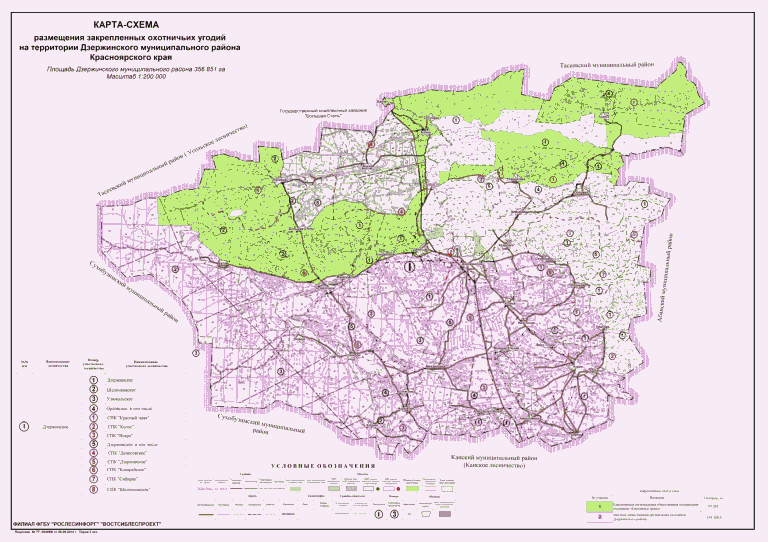 11. ЕМЕЛЬЯНОВСКИЙ МУНИЦИПАЛЬНЫЙ РАЙОН11.1. Красноярская региональная общественная организацияохотников-ветеранов, пенсионеров, сотрудников органоввнутренних дел "Динамо-Можары"11.1.1. Охотхозяйственное соглашение от 14.07.2011 N 24/ОС-17 заключено на срок 49 лет, с 14.07.2011 по 13.07.2060.Границы охотничьего угодья:Охотничье угодье общей площадью 40005 га расположено в Емельяновском (38342 га) и Козульском (1663 га) муниципальных районах, на землях лесного фонда Козульского лесничества (кварталы N 72ч - 73ч, 86ч, 87 - 88, 101ч, 102 - 107, 118ч, 119ч, 120 - 124, 135 - 139, 146 - 152, 160 - 165 Трудновского участкового лесничества площадью 27809 га, кварталы N 153ч, 154, 156ч, 157, 159ч Козульского участкового лесничества площадью 1663 га), Емельяновского лесничества (кварталы N 261 - 263, 269ч - 270ч Кемчугского участкового лесничества площадью 1092 га, кварталы N 5ч, 8ч, 9, 11ч - 12ч, 13 - 14, 15ч - 16ч, 17, 18ч, 19 - 25 совхоза "Солонцы" площадью 4223 га, кварталы N 1 - 2, 4 совхоза "Элита", площадью 628 га Емельяновского (сельского) участкового лесничества) площадью 35415 га и землях сельскохозяйственного назначения площадью 4590 га.Описание границ:северная: от точки пересечения границы государственного природного заказника краевого значения "Больше-Кемчугский" (2,5 км от русла реки) с восточной стороной квартала N 73 на юго-восток по восточным сторонам кварталов N 73, 88, 105 до р. Малый Терехтюль и далее по его левому берегу вверх по течению реки до северо-восточного угла квартала N 107 Трудновского участкового лесничества Козульского лесничества;восточная: от северо-восточного угла квартала N 107 по восточной и южной сторонам квартала N 107, по восточным сторонам кварталов N 124, 139, 152, восточной и южной сторонам квартала N 165 Трудновского участкового лесничества Козульского лесничества, восточной стороне квартала N 2 совхоза "Элита" Емельяновского (сельского) участкового лесничества и восточным сторонам кварталов N 263, 270 Кемчугского участкового лесничества Емельяновского лесничества до автомобильной дороги федерального значения М-53 "Новосибирск - Красноярск - Иркутск";южная: от пересечения восточной стороны квартала N 270 Кемчугского участкового лесничества Емельяновского лесничества с автомобильной дорогой федерального значения М-53 "Новосибирск - Красноярск - Иркутск" и по ней в юго-западном направлении до границы государственного природного заказника "Больше-Кемчугский" (в районе п. Можарский);западная: от точки пересечения автомобильной дороги федерального значения М-53 "Новосибирск - Красноярск - Иркутск" с границей государственного природного заказника "Больше-Кемчугский" (в районе п. Можарский) на северо-восток по границе государственного природного заказника краевого значения "Больше-Кемчугский" (в 2,5 км от русла) до исходной точки.Из предоставленной в пользование территории исключается квартал N 134 Трудновского участкового лесничества Козульского лесничества.11.2. Местная общественная организация "Емельяновскоерайонное общество охотников и рыболовов"11.2.1. Охотхозяйственное соглашение от 11.09.2014 N 24/ОС-115 заключено на срок 49 лет, с 11.09.2014 по 10.09.2063.Границы охотничьего угодья:Охотничье угодье общей площадью 163581 га расположено в Емельяновском муниципальном районе (163248 га) и Большемуртинском районе (333 га), состоит из восьми кластерных участков, в том числе:Участок N 1 общей площадью 71237 га расположен в границах земель Емельяновского лесничества:в кварталах N 5 - 6, 13 - 18, 38 - 45 Мостовского участкового лесничества площадью 12018 га;в кварталах N 16 - 20, 23 - 27, 30ч, 31 - 35, 38 - 43, 46 - 52, 55 - 60, 64 - 68 Михайловского участкового лесничества площадью 31709 га;в кварталах N 1 - 3, 9 - 11, 19 - 22, 30 - 33 Мало-Кемчугского участкового лесничества площадью 11060 га;в кварталах N 1, 5 - 9, 14 - 20, 24 - 30, 35 - 45, 48 - 60, 72 - 83, 85, 95 - 112 Никольского участкового лесничества площадью 16450 га.Описание границ:северная: от северо-западного угла и по северной стороне квартала N 5, северной и западной сторонам квартала N 6, северным сторонам кварталов N 14, 15, 16, 17, 18 Мостовского участкового лесничества;восточная: от северо-восточного угла и по восточной стороне квартала N 18, северным сторонам кварталов N 43, 44, 45, восточной стороне квартала N 45 Мостовского участкового лесничества, северной и восточной сторонам квартала N 3 Мало-Кемчугского участкового лесничества, северным сторонам кварталов N 10, 11, восточным сторонам кварталов N 11, 22, 33 Мало-Кемчугского участкового лесничества, северной стороне кварталов N 7, 8, 1, восточным сторонам кварталов N 1, 9, 20, северным и восточным сторонам кварталов N 30, 45, восточной стороне квартала N 60, северной и восточной сторонам квартала N 83, южным сторонам кварталов N 83, 82, восточной стороне квартала N 98, южным сторонам кварталов N 98, 97, восточным сторонам кварталов N 100, 102, 103, северным сторонам кварталов N 106, 105, восточным сторонам кварталов N 105, 107, северной стороне квартала N 110, западной, северной и восточной сторонам квартала N 108, северной стороне квартала N 109, восточным сторонам кварталов N 109, 85, южным сторонам кварталов N 85, 110, по прямой в юго-западной направлении до юго-восточного угла квартала N 112, далее по южным сторонам кварталов N 112, 111 Никольского участкового лесничества;южная: от юго-западного угла квартала N 111 и по западным сторонам кварталов N 111, 104, 103, 101, 99, 95, южным сторонам кварталов N 79, 78, 77, 76, 75, 74, 73, 72, западной стороне квартала N 72 Никольского участкового лесничества, южным сторонам кварталов N 67, 66, 65, 64 Михайловского участкового лесничества;западная: от юго-западного угла квартала N 64 и по западным сторонам кварталов N 64, 55, 46, северным сторонам кварталов N 46, 47, западным сторонам кварталов N 38, 30, 23, 16 Михайловского участкового лесничества, южным и западным сторонам кварталов N 38, 13, 5 Мостовского участкового лесничества до исходной точки северной границы.Из предоставленного охотничьего угодья исключаются участки, расположенные внутри угодий, в том числе:1) в границах земель лесного фонда Емельяновского лесничества в кварталах N 7 - 8 Михайловского участкового лесничества и в кварталах N 98 - 100 Михайловского участкового лесничества;2) все не указанные выше лесные, земельные и т.д. участки.Участок N 2 площадью 55231 га расположен в границах земель Емельяновского лесничества:в кварталах N 26 - 37, 52 - 59, 62 - 80 Мостовского участкового лесничества площадью 30242 га;в кварталах N 17 - 18, 28 - 29, 39 - 47, 51 - 57, 61 - 81, 84 - 91, 93 - 97 Мало - Кемчугского участкового лесничества площадью 14317 га;в кварталах N 67 - 71, 86 - 94, 113 - 121, 129 Никольского участкового лесничества площадью 4278 га;в кварталах N 1 - 69 Устюгского участкового лесничества площадью 6394 га.Описание границ:северная: от северо-западного угла квартала N 26 Мостовского участкового лесничества в восточном направлении по границе Емельяновского и Большемуртинского муниципальных районов (северным сторонам кварталов N 26 - 30, 32, 33, 36 Мостовского участкового лесничества);восточная: от северо-восточного угла квартала N 36 Мостовского участкового лесничества в южном направлении по границе Емельяновского и Большемуртинского муниципальных районов, далее по границе Емельяновского и Сухобузимского муниципальных районов до юго-восточного угла квартала N 80, далее в северном направлении по северной, западной и южной границам землепользования совхоза "Лесной" Емельяновского (сельского) участкового лесничества до точки пересечения с административной границей Емельяновского и Сухобузимского муниципальных районов и по административной границе до юго-восточного угла квартала N 69 Устюгского участкового лесничества;южная: от юго-восточного угла квартала N 69 и по южным сторонам кварталов N 69, 68, 67, 63, 62, 42, 41, 61, 60, 61, 60, 35, 59, 58, 57, 56 Устюгского участкового лесничества, восточной и южной сторонам квартала N 94, северным сторонам кварталов N 119, 120, восточной стороне квартала N 120, южным сторонам кварталов N 120, 119, 118, 117, 116, 115, 114, восточной стороне квартала N 129, южным сторонам кварталов N 129, 121 Никольского участкового лесничества;западная: от юго-западного угла и по западной стороне квартала N 121, южным и западным сторонам кварталов N 113, 86, северным сторонам кварталов N 86, 87, 88, западной и северной сторонам квартала N 67 Никольского участкового лесничества, западной стороне кварталов N 95, южным сторонам кварталов N 93, 84, западной стороне квартала N 84, южной стороне квартала N 61, западным сторонам кварталов N 61, 62, южной стороне квартала N 40, южной и западной сторонам квартала N 39, северным сторонам кварталов N 39, 40, 41, западной стороне квартала N 28, южным сторонам кварталов N 18, 17, западной стороне квартала N 17 Мало-Кемчугского участкового лесничества, южной стороне квартала N 62, западным сторонам кварталов N 62, 52, южным сторонам кварталов N 27, 26, западной стороне квартала N 26 Мостовского участкового лесничества до исходной точки северной границы.Из предоставленного охотничьего угодья исключаются все не указанные выше лесные, земельные и т.д. участки.Участок N 3 площадью 1382 га расположен в границах земель Емельяновского лесничества в кварталах N 73, 74 Михайловского участкового лесничества.Описание границ:северная: от северо-западного угла квартала N 73 и по северным сторонам кварталов N 73, 74 Михайловского участкового лесничества;восточная: от северо-восточного угла по восточной стороне квартала N 74 Михайловского участкового лесничества;южная: от юго-восточного угла квартала N 74 и южным сторонам кварталов N 74, 73 Михайловского участкового лесничества;западная: от юго-западного угла по западной стороне квартала N 73 Михайловского участкового лесничества до исходной точки северной границы.Участок N 4 площадью 579 га расположен в границах земель Емельяновского лесничества в кварталах N 131 - 134 Никольского участкового лесничества.Описание границ:северная: от северо-западного угла квартала N 131 и по северным сторонам кварталов N 131 - 133 Никольского участкового лесничества;восточная: от северо-восточного угла квартала N 133 и по восточным сторонам кварталов N 133, 134 Никольского участкового лесничества;южная: от юго-восточного угла квартала N 134 и южным сторонам кварталов N 134, 132, 131 Никольского участкового лесничества;западная: от юго-западного угла по западной стороне квартала N 131 Никольского участкового лесничества до исходной точки северной границы.Участок N 5 площадью 743 га расположен в границах земель Емельяновского лесничества в квартале N 264 Кемчугского участкового лесничества.Описание границ:северная: от северо-западного угла по северной стороне квартала N 264 Кемчугского участкового лесничества;восточная: от северо-восточного угла по восточной стороне квартала N 264 Кемчугского участкового лесничества;южная: от юго-восточного угла и по южной стороне квартала N 264 Кемчугского участкового лесничества;западная: от юго-западного угла по западной стороне квартала N 264 Кемчугского участкового лесничества до исходной точки северной границы.Участок N 6 площадью 5563 га расположен в границах земель Мининского лесничества в кварталах N 1 - 3, 8 - 12 Зеледеевского участкового лесничества.Описание границ:северная: от северо-западного угла квартала N 1 и по северным сторонам кварталов N 1, 2, 3 Зеледеевского участкового лесничества;восточная: от северо-восточного угла и по восточной стороне квартала N 3, северной и восточной сторонам квартала N 12 Зеледеевского участкового лесничества;южная: от юго-восточного угла квартала N 12 и южным сторонам кварталов N 12, 11, 10, 9, 8 Зеледеевского участкового лесничества;западная: от юго-западного угла квартала N 8 по западным сторонам кварталов N 8, 1 Зеледеевского участкового лесничества до исходной точки северной границы.Участок N 7 общей площадью 9413 га расположен в границах земель Мининского лесничества:в кварталах N 74, 76, 77, 97 Зеледеевского участкового лесничества площадью 1364 га;в кварталах N 1 - 6, 7ч - 9ч, 10, 11ч - 13ч Бирюсинского участкового лесничества площадью 8049 га.Описание границ:северная: от северо-западного угла по северной стороне квартала N 74, восточным сторонам кварталов N 74, 76, 97 Зеледеевского участкового лесничества, северным сторонам кварталов N 1, 7, 2 Бирюсинского участкового лесничества;восточная: от северо-восточного угла квартала N 2 и по восточным сторонам кварталов N 2, 9 Бирюсинского участкового лесничества до точки пересечения с автомобильной дорогой федерального значения М-54 "Красноярск - Абан - Кызыл";южная: от точки пересечения восточной стороны квартала N 9 с автомобильной дорогой федерального значения М-54 "Красноярск - Абан - Кызыл" в юго-западном направлении по автодороге до точки пересечения с западной стороной квартала N 10 Бирюсинского участкового лесничества;западная: от точки пересечения автомобильной дороги федерального значения М-54 "Красноярск - Абан - Кызыл" с западной стороной квартала N 10 и по западным сторонам кварталов N 10, 3, северным сторонам кварталов N 3, 4 Бирюсинского участкового лесничества, западным сторонам кварталов N 97, 76, 74 Зеледеевского участкового лесничества до исходной точки северной границы.Участок N 8 площадью 19433 га расположен в границах земель Мининского лесничества в кварталах N 16ч, 17 - 18, 19ч - 20ч, 26 - 28, 29ч, 30 - 31, 32ч, 33, 34ч, 40ч, 41 - 45, 46ч, 52ч - 53ч, 54 - 55, 56ч - 57ч, 63ч - 65ч Бирюсинского участкового лесничества.Описание границ:северная: от юго-западного угла квартала N 16 и по северным сторонам кварталов N 17, 18, 19, 29, восточной стороне квартала N 29, западной и северной сторонам кварталов N 20 Бирюсинского участкового лесничества до точки пересечения с автомобильной дорогой федерального значения М-54 "Красноярск - Абан - Кызыл";восточная: от точки пересечения северной стороны квартала N 20 Бирюсинского участкового лесничества с автомобильной дорогой федерального значения М-54 "Красноярск - Абан - Кызыл" в южном направлении по автодороге до юго-восточного угла квартала N 64 Бирюсинского участкового лесничества;южная: от юго-восточного угла квартала N 64 Бирюсинского участкового лесничества и по административной границе Емельяновского и Козульского муниципальных районов (через кварталы N 64, 63, 53, 52) до точки пересечения с западной стороной квартала N 52 Бирюсинского участкового лесничества;западная: от точки пересечения административной границы Емельяновского и Козульского муниципальных районов с западной стороной квартала N 52 Бирюсинского участкового лесничества в северном направлении по административной границе муниципальных районов до исходной точки северной границы.11.3. Общество с ограниченной ответственностью "СибирскийТрофейный Клуб"11.3.1. Охотхозяйственное соглашение от 22.03.2013 N 24/ОС-58 заключено на срок 49 лет, с 22.03.2013 по 21.03.2062.Границы охотничьего угодья:Охотничье угодье общей площадью 63427,4 га, состоящее из четырех кластерных участков, расположено в Емельяновском муниципальном районе, на землях лесного фонда Емельяновского лесничества (кварталы N 1 - 13, 231 - 260, 265 - 268 Кемчугского участкового лесничества площадью 28031 га, кварталы N 98 - 100 Михайловского участкового лесничества площадью 2502 га, кварталы N 122 - 128, 135, 136, 138, 139, 185 - 190 Никольского участкового лесничества площадью 2774 га, кварталы N 70 - 72, 73ч - 75ч, 76 - 143, 144ч, 150 - 159, 160ч, 165 - 166, 167ч, 168, 169ч - 170ч, 171 - 178, 179ч, 186ч, 190 - 195, 198, 199, 204 - 206 Устюгского участкового лесничества площадью 9774,2 га, в том числе по хозяйствам: кварталы N 20 - 26, 28 - 31, 32ч, 34ч совхоза "Майский" площадью 2963,9 га, кварталы N 9ч, 18ч, 21 - 26 совхоза "Лесной" площадью 1502,5 га, кварталы N 1 - 3, 5ч, 6 совхоза "Устюгский" площадью 1399,8 га Емельяновского участкового лесничества) площадью 48947,4 га и на землях иных категорий площадью 14480 га, в том числе:Участок N 1 площадью 2502 га расположен на землях лесного фонда Емельяновского лесничества в кварталах N 98 - 100 Михайловского участкового лесничества.Описание границ:северная: от северо-западного угла квартала N 98 по северным сторонам кварталов N 98, 99 до северо-восточного угла квартала N 99 Михайловского участкового лесничества;восточная: от северо-восточного угла по восточной и южной сторонам квартала N 99, восточной стороне квартала N 100 Михайловского участкового лесничества до юго-восточного угла этого квартала;южная: от юго-восточного угла и по южной стороне квартала N 100 Михайловского участкового лесничества до юго-западного угла этого квартала;западная: от юго-западного угла квартала N 100 и по западным сторонам кварталов N 100, 98 Михайловского участкового лесничества до исходной точки северной границы.Участок N 2 площадью 28031 га расположен на землях лесного фонда Емельяновского лесничества в кварталах N 1 - 13, 231 - 260, 265 - 268 Кемчугского участкового лесничества.Описание границ:северная: от северо-западного угла квартала N 231 по северным сторонам кварталов N 231 - 238 до северо-восточного угла квартала N 238 Кемчугского участкового лесничества;восточная: от северо-восточного угла квартала N 238 по восточным сторонам кварталов N 238, 1, 3, северным сторонам кварталов N 6 - 8, восточной стороне квартала N 8 до р. Малый Кемчуг, далее по левому берегу р. Малый Кемчуг вверх течению до юго-западного угла квартала N 260 Кемчугского участкового лесничества;южная: от юго-западного угла и по западной стороне квартала N 260, южным сторонам кварталов N 259, 268, 267, 266, 265 до юго-западного угла квартала N 265 Кемчугского участкового лесничества;западная: от юго-западного угла квартала N 265 на север по западным сторонам кварталов N 265, 254, 247, 239, 231 Кемчугского участкового лесничества до исходной точки северной границы.Участок N 3 общей площадью 5372 га расположен на землях лесного фонда Емельяновского лесничества (кварталы N 185 - 190 Никольского участкового лесничества 1170 га, кварталы N 20 - 26, 28 - 31 совхоза "Майский" Емельяновского участкового лесничества площадью 2739 га) площадью 3909 га и землях иных категорий площадью 1463 га.Описание границ:северная: от северо-западного угла квартала N 108 Никольского участкового лесничества по правому берегу р. Шерчуль вниз по течению до северо-восточного угла квартала N 24 совхоза "Майский" Емельяновского участкового лесничества;восточная: от северо-восточного угла и по восточной и южной сторонам квартала N 24, восточной и южной сторонам квартала N 30 совхоза "Майский" Емельяновского участкового лесничества, далее по южным сторонам кварталов N 190, 189 Никольского участкового лесничества;южная: от юго-западного угла квартала N 189 на запад по южным сторонам квартала N 31 совхоза "Майский" Емельяновского участкового лесничества и квартала N 185, южным сторонам кварталов N 112, 111 Никольского участкового лесничества до юго-западного угла этого квартала;западная: от юго-западного угла и по западной и северной сторонам квартала N 111 Никольского участкового лесничества, западной стороне квартала N 25 совхоза "Майский" Емельяновского участкового лесничества, северной стороне квартала N 110, западной стороне квартала N 108 Никольского участкового лесничества до исходной точки северной границы.Из предоставленных охотничьих угодий исключается находящийся внутри участок, расположенный в пределах кварталов N 85, 108 - 112 Никольского участкового лесничества Емельяновского лесничества.Участок N 4 общей площадью 27522,4 га расположен на землях лесного фонда Емельяновского лесничества (кварталы N 70 - 72, 73ч - 75ч, 76 - 143, 144ч, 150 - 159, 160ч, 165, 166, 167ч, 168, 169ч, 170ч, 171 - 178, 179ч, 186ч, 190 - 195, 198, 199, 204 - 206 Устюгского участкового лесничества площадью 9774,2 га, кварталы N 122 - 128, 135, 136, 138, 139 Никольского участкового лесничества площадью 1604 га, кварталы N 32ч, 34ч совхоза "Майский" площадью 224,9 га, кварталы N 9ч, 18ч, 21 - 26 совхоза "Лесной" площадью 1502,5 га, кварталы N 1 - 3, 5ч, 6 совхоза "Устюгский" площадью 1399,8 га Емельяновского участкового лесничества площадью 3127,2 га) площадью 14505,4 га и землях иных категорий площадью 13017 га.Описание границ:северная: от северо-западного угла квартала N 122 и по северным сторонам кварталов N 122-128 Никольского участкового лесничества, западным сторонам кварталов N 88, 81, 73 Устюгского участкового лесничества, далее на восток по автомобильной дороге Покровка - Талое - Борск до границы с Сухобузимским муниципальным районом;восточная: от пересечения автомобильной дороги Покровка - Талая - Борск с границей Сухобузимского муниципального района на юг по автомобильной дороге до д. Таскино;южная: от д. Таскино на северо-запад по автомобильной дороге через д. Устюг, д. Гляден до д. Борлок, далее по автомобильной дороге Борлок - Никольское до юго-восточного угла квартала N 139, затем по южным сторонам кварталов N 139, 138 Никольского участкового лесничества до р. Малый Кемчуг (юго-западный угол квартала N 138 Никольского участкового лесничества);западная: от юго-западного угла квартала N 138 Никольского участкового лесничества по правому берегу р. Малый Кемчуг вниз по течению реки до исходной точки северной границы.11.4. Региональная общественная организация "Красноярскоекраевое общество охотников и рыболовов"11.4.1. Охотхозяйственное соглашение от 22.01.2015 N 24/ОС-123 заключено на срок 49 лет, с 22.01.2015 до 21.01.2064.Границы охотничьего угодья:Охотничье угодье общей площадью 39588,3 га расположено на территории Балахтинского (8600 га), Козульского (787,3 га), Емельяновского (26985 га), Большемуртинского (1112 га) муниципальных районов и МО г. Дивногорск (2104 га) в границах земель лесного фонда:1) Мининского лесничества площадью 39546 га в кварталах N 7ч - 13ч, 14 - 15, 20ч - 21ч, 22, 23ч, 24, 25ч, 32ч, 34ч, 35, 36 - 39, 46ч, 47 - 51, 56ч - 57ч, 58 - 62, 64ч - 65ч, 66 - 71, 72ч, 73 - 78, 79ч, 80 - 89 Бирюсинского участкового лесничества;2) Козульского лесничества площадью 42,3 га в кварталах N 156ч, 199ч, 206ч, 212ч Жуковского участкового лесничества.Описание границ:северная: от точки пересечения южной стороны квартала N 10 Бирюсинского участкового лесничества с автомобильной дорогой федерального значения М-54 "Красноярск - Абакан - Кызыл" и по дороге (пересекая кварталы N 10, 11, 12, 13, 7, 8, 9 Бирюсинского участкового лесничества Мининского лесничества) до точки пересечения с восточной стороной квартала N 9 Бирюсинского участкового лесничества Мининского лесничества;восточная: от точки пересечения автомобильной дороги федерального значения М-54 "Красноярск - Абакан - Кызыл" с восточной стороной квартала N 9 Бирюсинского участкового лесничества и по восточным сторонам кварталов N 9, 15, 22, 24, 38, 39, 51, 62, 71, 78, северным сторонам кварталов N 85, 86, восточной стороне N 86 Бирюсинского участкового лесничества Мининского лесничества;южная: от юго-восточного угла квартала N 86 и по южным сторонам кварталов N 86, 89, 88, 87 Бирюсинского участкового лесничества Мининского лесничества до точки пересечения с автомобильной дорогой федерального значения М-54 "Красноярск - Абакан - Кызыл";западная: от точки пересечения южной стороны квартала N 87 с автомобильной дорогой федерального значения М-54 "Красноярск - Абакан - Кызыл" и по дороге (пересекая кварталы N 79 Бирюсинского участкового лесничества Мининского лесничества, N 212 Жуковского участкового лесничества Козульского лесничества, N 79, 73, 72 Бирюсинского участкового лесничества Мининского лесничества, N 206, 199 Жуковского участкового лесничества Козульского лесничества, N 64, 65, 56, 57, 46, 34, 32, 25, 23, 21, 20 Бирюсинского участкового лесничества Мининского лесничества, N 156 Жуковского участкового лесничества Козульского лесничества и N 10 Бирюсинского участкового лесничества Мининского лесничества) до исходной точки северной границы.11.5. Местная общественная организация охотников и рыболововКозульского района11.5.1. Охотхозяйственное соглашение от 11.04.2014 N 24/ОС-91 заключено на срок 49 лет, с 11.04.2014 по 10.04.2063. Охотничье угодье общей площадью 297572 га расположено в Козульском муниципальном районе (294885 га), Ачинском муниципальном районе (1248 га), Емельяновском муниципальном районе (1108 га), Большеулуйском муниципальном районе (207 га), Балахтинском муниципальном районе (124 га).Описание границ участка приведено в Козульском муниципальном районе (подпункт 21.4).Карта-схемаразмещения закрепленных охотничьих угодий на территорииЕмельяновского муниципального района, городского округагород Дивногорск и городского округа город КрасноярскКрасноярского края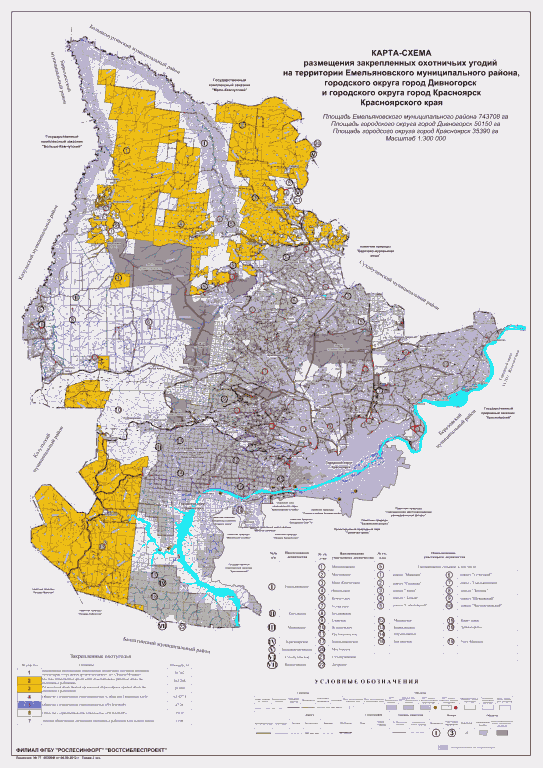 12. ЕНИСЕЙСКИЙ МУНИЦИПАЛЬНЫЙ РАЙОН12.1. Индивидуальный предпринимательМанченко Александр Леонидович12.1.1. Охотсоглашение от 12.01.2016 N 24/ОС-153 заключено на срок 49 лет, с 12.01.2016 до 11.01.2065.Границы охотничьего угодья:Охотничье угодье общей площадью 80089 га расположено в Енисейском муниципальном районе на землях лесного фонда Енисейского лесничества в кварталах N 434 - 440, 472 - 478, 515 - 523, 585 - 593, 626 - 633, 664 - 670, 703 - 710, 742 - 749, 774 - 781, 803 - 805, 826 - 828, 850 - 852, 971 - 976 Лосиноборского участкового лесничества.Описание границ:северная: от северо-западного угла квартала N 435 в восточном направлении по р. Кеть вверх по течению до северо-восточного угла квартала N 440 Лосиноборского участкового лесничества;восточная: от северо-восточного угла квартала N 440 в южном направлении по восточным сторонам кварталов N 440, 478, северной, восточной и южной сторонам квартала N 523, восточной сторонам кварталов N 593, 633, 670, 710, 749, 781, северной и восточной сторонам квартала N 805, восточной и южной сторонам квартала N 828, восточной стороне квартала N 976 Лосиноборского участкового лесничества до точки пересечения с административной границей Енисейского муниципального района и Томской области;южная: от юго-восточного угла квартала N 976 на запад по административной границе Енисейского муниципального района и Томской области до юго-западного угла квартала N 973 Лосиноборского участкового лесничества;западная: от юго-западного угла квартала N 973 в северном направлении по административной границе Енисейского муниципального района и Томской области до северо-восточного угла квартала N 440, исходная точка северной границы.12.2. Местная общественная организация охотниковЕнисейского района12.2.1. Охотхозяйственное соглашение от 30.09.2013 N 24/ОС-71 заключено на срок 49 лет, с 30.09.2013 до 29.09.2062.Границы охотничьего угодья:Охотничье угодье общей площадью 157330,8 га расположено в Енисейском муниципальном районе на землях Енисейского лесничества в кварталах N 1678 - 1695, 1708ч - 1709ч, 1710 - 1725, 1732ч - 1733ч, 1734 - 1752, 1754ч, 1755 - 1772, 1774ч, 1775 - 1793, 1796ч, 1797 - 1814, 1817ч, 1818 - 1835, 1837ч, 1838 - 1855, 1857ч, 1858ч, 1859 - 1875, 1877ч, 1878 - 1882, 1883ч, 1884 - 1890, 1891ч, 1893ч, 1894 - 1899, 1901, 1902ч, 1903 - 1906 Енисейского участкового лесничества.Описание границ:северная: от северо-западного угла квартала N 1678 на восток по северным сторонам кварталов N 1678 -1681, западной стороне квартала N 1682, северным сторонам кварталов N 1682 - 1695 Енисейского участкового лесничества;восточная: от северо-восточного угла квартала N 1695 на юг по восточным сторонам кварталов N 1695, 1725, 1749, 1750, выходит на р. Кеть (по левому берегу) вверх по ее течению до устья р. Малая Кеть, далее (по левому берегу) вверх по течению р. Малая Кеть до устья р. Конда;южная: от устья р. Конда по административной границе с Бирилюсским муниципальным районом до восточной границы государственного комплексного заказника краевого значения "Маковский" (кластер "Река Мендель");западная: от точки пересечения административных границ Енисейского и Бирилюсского муниципальных районов с восточной границей государственного комплексного заказника краевого значения "Маковский" (кластер "Река Мендель") в северном направлении по восточной границе заказника "Маковский" (кластер "Река Мендель") до точки пересечения с западной стороной квартала N 1706 Енисейского участкового лесничества, далее по западным сторонам кварталов N 1706, 1678 Енисейского участкового лесничества до исходной точки северной границы.12.3. Местная общественная организация охотников и рыболововЕнисейского района12.3.1. Охотсоглашение от 09.06.2015 N 24/ОС-141 заключено на срок 49 лет, с 09.06.2015 по 08.06.2064.Границы охотничьего угодья:Охотничье угодье общей площадью 1319975 га расположено в Енисейском муниципальном районе (1317782 га), Казачинском (305 га) и Пировском муниципальном районе (1888 га) на землях:1) лесного фонда Енисейского лесничества, общей площадью 1245831 га:в кварталах N 63 - 66, 80 - 83, 95 - 103, 120 - 134, 149 - 165, 181 - 199, 204 - 208, 216 - 238, 247 - 277, 284 - 306, 315 - 347, 353 - 358, 359ч - 366ч, 367 - 413, 420ч - 426ч, 431ч - 438ч, 439, 440ч, 441ч, 442 - 475, 499ч, 500ч, 503ч - 505ч, 506 - 537, 568ч - 570ч, 571 - 601, 649ч - 652ч, 655ч, 657ч - 659ч, 660 - 683, 735ч - 738ч, 739 - 756, 814ч, 815ч, 816 - 833, 893ч - 895ч, 896 - 906, 968ч, 969 - 979, 1039ч, 1040 - 1059, 1107ч - 1108ч, 1109 - 1119, 1120ч, 1121, 1122, 1176ч, 1177ч, 1178 - 1193, 1230ч - 1231ч, 1232 - 1250, 1298ч, 1299 - 1316, 1353 - 1369, 1411 - 1429, 1456 - 1475, 1505 - 1523, 1551 - 1570, 1601 - 1622, 1652 - 1660 Енисейского участкового лесничества площадью 535811 га;в кварталах N 173 - 174, 184 - 189, 197 - 210, 219 - 233, 239 - 361 Усть-Питского участкового лесничества площадью 125292 га;в кварталах N 1 - 14, 18 - 20, 22 - 183 Епишинского участкового лесничества площадью 148755 га;в кварталах N 1 - 91 Каргинского участкового лесничества площадью 70588 га;в кварталах N 1 - 72, 74 - 149 Рудиковского участкового лесничества площадью 118016 га;в кварталах N 8 - 10, 20 - 25, 28 - 42, 44 - 59, 61 - 62, 67 - 77, 83 - 117 Маклаковского участкового лесничества площадью 58886 га;2) лесного фонда Озерновского участкового лесничества общей площадью 87627 га, в том числе:в кварталах N 1ч, 2 - 4, 6 - 29, 30 - 34 колхоза "Путь Ленина" площадью 4597 га;в кварталах N 1 - 53 колхоза "Россия" площадью 11671 га;в кварталах N 1 - 10, 15 - 86 совхоза "Абалаковский" площадью 15586 га,в кварталах N 1 - 10, 12 колхоза "Родина" площадью 2150 га;в кварталах N 1 - 7 колхоза "Заветы Ильича" площадью 1151 га;в кварталах N 1 - 135 колхоза им. Калинина площадью 30817 га;в кварталах N 1 - 87 "Верхне-Пашинское" МХП площадью 16377 га;в кварталах N 12 - 39 совхоза "Промысловик" площадью 5278 га;Чалбышевского участкового лесничества общей площадью 100856 га, в том числе:в кварталах N 1 - 90 колхоза "Енисей" площадью 22473 га;в кварталах N 1 - 113 колхоза "Заря" площадью 22624 га;в кварталах N 1 - 99 колхоза им. Дзержинского площадью 18997 га;в кварталах N 1 - 185 совхоза им. Чалбышева площадью 36762 га;2) иных категорий площадью 74144 га.Описание границ:северная: от северо-западного угла квартала N 216 по северным сторонам кварталов N 216 - 238, восточным сторонам кварталов N 238, 306, северным сторонам кварталов N 377 - 384, западным сторонам кварталов N 315, 247, северным сторонам кварталов N 246 - 249, западной стороне квартала N 181, северным сторонам кварталов N 181, 182, 149 - 151, 120 - 127, западным сторонам кварталов N 128, 97, южным сторонам кварталов N 96, 95, западной стороне квартала N 95, северным сторонам кварталов N 95, 96, западным сторонам кварталов N 80, 63, северным сторонам кварталов N 63 - 66 Енисейского участкового лесничества, пересекая р. Енисей до правого берега, и по берегу р. Енисей вниз по течению до устья р. Кия, далее по левому берегу р. Кия вверх по течению до северо-западного угла квартала N 173, по северным сторонам кварталов N 173, 174, восточным сторонам кварталов N 174, 189, 203, северным сторонам кварталов N 205 - 208 до северо-восточного угла квартала N 208 Усть-Питского участкового лесничества Енисейского лесничества, до точки пересечения с административной границей Енисейского и Северо-Енисейского муниципальных районов;восточная: от точки пересечения северо-восточного угла квартала N 208 Усть-Питского участкового лесничества с административной границей Енисейского и Северо-Енисейского муниципальных районов в южной направлении по границе районов до р. Черная (юго-восточный угол квартала N 32 Епишинского участкового лесничества) по правому берегу р. Черная вверх по течению до северо-восточного угла и по восточной стороне квартала N 57, северной стороне квартала N 58, восточным сторонам кварталов N 58, 75, 95, 115, 136, северным сторонам кварталов N 154 - 156, восточной стороне квартала N 156 Епишинского участкового лесничества, северным сторонам кварталов N 6, 7, восточным сторонам кварталов N 7, 17, северным сторонам кварталов N 18, 19, восточным сторонам кварталов N 19, 33, 34, 53, 72, 91, 108, северной стороне квартала N 125, восточным сторонам кварталов N 125, 140, 148 до р. Ангара, далее вниз по течению р. Ангара по правому берегу до юго-восточного угла квартала N 146 Рудиковского участкового лесничества, пересекает р. Ангара и выходит на северо-восточный угол квартала N 7 и по восточным сторонам кварталов N 7, 13 выходит на р. Енисей, пересекает ее, затем по левому берегу р. Енисей вверх по течению, по восточным сторонам кварталов N 39, 54, 72 до юго-восточного угла квартала N 72 Каргинского участкового лесничества Енисейского лесничества;южная: от юго-восточного угла и по южной стороне квартала N 72, восточной стороне квартала N 91, южным сторонам кварталов N 91 - 77, 75, западным сторонам кварталов N 74, 73, 55, 4026, южной стороне квартала N 25 Каргинского участкового лесничества, южным сторонам кварталов N 101 - 97, восточной стороне квартала N 110 Маклаковского участкового лесничества до ручья Казаночный и по левому берегу вниз по его течению до устья, далее по левому берегу р. Кемь вниз по течению до северо-восточного угла и по восточной стороне квартала N 102 совхоза им. Чалбышева, северным сторонам кварталов N 125, 140, восточной и южной сторонам кварталов N 141, 154, 167, 178, 181, 180, южным сторонам кварталов N 179, 172, 185 - 183, южным и западным сторонам кварталов N 182, 168, западным сторонам кварталов N 156, 144, 142, 126, 110, южным сторонам кварталов N 84 - 82, западной стороне квартала N 82, южным сторонам кварталов N 48, 47, восточным сторонам кварталов N 76, 79, 81, 109, южным сторонам кварталов N 109 - 105, западным сторонам кварталов N 105 - 103, 77, 74, 45, южной стороне квартала N 44 совхоза им. Чалбышева Чалбышевского участкового лесничества, южным сторонам кварталов N 135 - 129 совхоза им. Калинина Озерновского участкового лесничества, южным сторонам кварталов N 1660 - 1652 Енисейского участкового лесничества Енисейского лесничества;западная: от юго-западного угла и по западной стороне квартала N 1652, южным и западным сторонам кварталов N 1601, 1551, западным сторонам кварталов N 1505, 1456, северным сторонам кварталов N 1456, 1457, западной стороне квартала N 1411, северным сторонам кварталов N 1411 - 1414, западным сторонам кварталов N 1353, 1298 Енисейского участкового лесничества, до границы государственного биологического заказника краевого значения "Маковский", в северном направлении по границе заказника (вдоль правого берега р. Сочур на расстоянии 2,5 км от русла реки) до пересечения с западной стороной квартала N 420 и по западным сторонам кварталов N 420, 353, 284, 216 Енисейского участкового лесничества до исходной точки северной границы.Из предоставленных охотничьих угодий исключаются расположенные внутри угодий все не указанные выше лесные, земельные участки, земли иных категорий и назначения (в границах которых запрещена охота и ведение охотничьего хозяйства), а также леса зеленых зон и особо охраняемые природные территории (федерального и регионального значения, в границах которых запрещена охота и ведение охотничьего хозяйства), в том числе расположенные в следующих границах:1) памятник природы краевого значения "Озеро Монастырское", расположен на территории Енисейского района между населенными пунктами Плотбище и Ялань, на левобережье р. Кемь (левого притока р. Енисей), на землях лесного фонда в квартале N 1120 Енисейского участкового лесничества Енисейского лесничества площадью 578 га.Описание границ:северная: от 24 км автодороги Енисейск - Чалбышево в восточном направлении через высотную отметку 80,9 м н.у.м. до р. Кемь;восточная: по левому берегу р. Кемь вверх по течению до юго-восточного угла квартала N 1120 Енисейского участкового лесничества Енисейского лесничества;южная: от юго-восточного угла квартала N 1120 на запад по южной границе квартала N 1120, граничащего с кварталами N 1190, 1191, 1120 Енисейского участкового лесничества Енисейского лесничества, до автомобильной дороги Енисейск - Чалбышево;западная: от юго-западного угла квартала N 1120 Енисейского участкового лесничества Енисейского лесничества на север по автомобильной дороге Енисейск - Чалбышево до исходной точки северной границы;2) памятник природы краевого значения "Участок смешанного леса в п. Подтесово", расположен в Енисейском районе на землях лесного фонда и землях населенных пунктов в северо-западной части п. Подтесово на правом берегу р. Енисей.Земли лесного фонда, входящие в состав памятника природы, расположены в квартале N 1 (выделы 15, 16, 20 - 22) колхоза "Путь Ленина" Озерновского участкового лесничества Енисейского лесничества площадью 45,6 га.Описание границ:северная: от северо-западного угла выдела 20 квартала N 1 колхоза "Путь Ленина" Озерновского участкового лесничества Енисейского лесничества по западным сторонам выделов 15, 16 до северо-западного угла выдела 16, далее по северной стороне выдела 16 до пересечения с грунтовой дорогой Подтесово - Чермянка;восточная: по левой стороне дороги Подтесово - Чермянка в южном направлении до пересечения с проезжей частью переулка Березовый п. Подтесово;южная: по проезжей части переулка Березовый в юго-западном направлении до грунтовой дороги, идущей вдоль р. Енисей;западная: по грунтовой дороге, идущей вдоль р. Енисей, в северном направлении до юго-западного угла выдела 20 квартала N 1 колхоза "Путь Ленина" Озерновского участкового лесничества Енисейского лесничества и далее по западной стороне данного выдела до исходной точки северной границы;3) леса зеленых зон, расположенные в кварталах N 1123 - 1125, 1194 - 1197, 1251 - 1253 Енисейского участкового лесничества, N 73, 109, 126, 127 Рудиковского участкового лесничества, N 1 - 3, 63 - 66 Маклаковского участкового лесничества Енисейского лесничества.12.4. Некоммерческое партнерство охотникови рыболовов "Забава"12.4.1. Охотхозяйственное соглашение от 30.01.2012 N 24/ОС-36 заключено на срок 49 лет, с 30.01.2012 по 29.01.2061.Границы охотничьего угодья:Охотничье угодье общей площадью 44854,3 га расположено в Енисейском муниципальном районе (43561,3 га) и Пировском муниципальном районе (1293 га) на землях Пировского лесничества (кварталы N 1 - 25, 29 - 46, 50, 53, 58 - 73, 74ч, 88, 92 - 94, 96, 97ч - 104ч, 122ч Большекетского участкового лесничества).Описание границ:северная: от северо-западного угла квартала N 1 на восток по северным сторонам кварталов N 1 - 7, 19, восточной стороне квартала N 19, северным сторонам кварталов N 20, 21, северной, восточной и южной сторонам квартала N 8, восточной стороне квартала N 21, северной стороне квартала N 22, западным сторонам кварталов N 23, 9, северным сторонам кварталов N 9, 10, 11 Большекетского участкового лесничества;восточная: от северо-восточного угла квартала N 11 на восток по восточным сторонам кварталов N 11, 25, 44, северной стороне квартала N 72, северной и восточной сторонам квартала N 73 Большекетского участкового лесничества до р. Ольховки и по ее руслу вниз по течению (по северным сторонам кварталов N 102, 103, западной стороне квартала N 74 Большекетского участкового лесничества) до устья р. Рыбной (точка пересечения р. Рыбной с административной границей Пировского и Енисейского муниципальных районов);южная: от устья р. Рыбной (точка пересечения р. Рыбной с административной границей Пировского и Енисейского муниципальных районов) в западном направлении по административной границе Пировского и Енисейского муниципальных районов (пересекая кварталы N 74, 104, 103, 102, 101, 100, 99, 98, 97, далее поворачивает на юг под прямым углом до пересечения с южной границей квартала N 97, затем на запад по северным сторонам кварталов N 121 и 122 Большекетского участкового лесничества) до р. Большая Кеть, и далее по южным сторонам кварталов N 96, 94, 93, 92 до р. Большая Кеть и по ее правому берегу вниз по течению (южным сторонам кварталов N 92, 88, 61, 58, 53, 50, 46, 45 Большекетского участкового лесничества) до слияния с р. Малая Кеть;западная: от устья р. Малая Кеть по правому берегу р. Кеть вниз по течению (южной и западной сторонам квартала N 45 Большекетского участкового лесничества) до устья ручья Троицкий, далее по западным сторонам кварталов N 45, 29, 12, 1 Большекетского участкового лесничества до исходной точки северной границы.12.5. Общество с ограниченной ответственностью "Альтаир"12.5.1. Охотсоглашение от 16.08.2016 N 24/ОС-173 заключено на срок 49 лет, с 16.08.2016 по 15.08.2065.Границы охотничьего угодья:Охотничье угодье расположено в Енисейском муниципальном районе, общей площадью 473839 га, на землях лесного фонда Нижне-Енисейского лесничества:в кварталах N 81 - 84, 104 - 108, 142 - 146, 169 - 173, 212 - 247, 284 - 321, 356 - 399, 432 - 475, 505 - 546, 574 - 614, 640 - 655, 703 - 715 Касовского участкового лесничества (245681 га);в кварталах N 517, 563 - 592, 640 - 675, 715 - 747, 775 - 780, 786 - 814, 833 - 843, 846 - 876, 891 - 902, 906 - 936, 945 - 953, 956 - 993, 1001 - 1007, 1009 - 1015 Майского участкового лесничества (228158 га).Описание границ:северная: от северо-западного угла квартала N 563 в восточном направлении по северным сторонам кварталов N 563 - 589, западной стороне квартала N 590, северным сторонам кварталов N 590, 591, восточной и северной сторонам квартала N 517 до северо-восточного угла квартала N 517 Майского участкового лесничества;восточная: от северо-восточного угла и по восточной и южной сторонам квартала N 517, восточной стороне квартала N 592, северным сторонам кварталов N 671 - 675, восточным сторонам кварталов N 675, 747, Майского участкового лесничества и кварталов N 84, 108, 146, 173 Касовского участкового лесничества, южной стороне квартала N 173, восточным сторонам кварталов N 247, 321, северным сторонам кварталов N 398, 399, восточной и южной сторонам квартала N 399, восточным сторонам кварталов N 475, 546, южной стороне квартала N 546, восточной стороне квартала N 614 до юго-восточного угла квартала N 614 Касовского участкового лесничества;южная: от юго-восточного угла квартала N 614 в западном направлении по южным сторонам кварталов N 614 - 599, западной стороне квартала N 599, южным сторонам кварталов N 598 - 590, восточным сторонам кварталов N 655, 715, южным сторонам кварталов N 715 - 703 до юго-западного угла квартала N 703 Касовского участкового лесничества;западная: от юго-западного угла квартала N 703 в северном направлении по западным сторонам кварталов N 703, 640, южной стороне квартала N 574, западным сторонам кварталов N 574, 505, 432, северной стороне квартала N 432, западной стороне квартала N 356, северным сторонам кварталов N 356 - 359, западной стороне квартала N 284, северным сторонам кварталов N 284 - 286, восточной стороне квартала N 211 Касовского участкового лесничества, южным сторонам кварталов N 963 - 956 Майского участкового лесничества, западной стороне квартала N 956, южным сторонам кварталов N 899 - 896, восточной стороне квартала N 953 до точки пересечения с р. Бол. Кольчум, далее вверх по течению по левому берегу р. Бол. Кольчум до юго-западного угла квартала N 1013, западной и северной сторонам квартала N 1013, западной стороне квартала N 1009, северным сторонам кварталов N 1009, 1010, западным и северным сторонам квартала N 1001, 945, северным сторонам кварталов N 946 - 948, западной стороне квартала N 891, северным сторонам кварталов N 891 - 892, западной стороне квартала N 833, северным сторонам кварталов N 833 - 839, западной стороне квартала N 775, северным сторонам кварталов N 775 - 780, восточным и южным сторонам кварталов N 780, 843, восточной стороне квартала N 902, северным сторонам кварталов N 959 - 961, западным сторонам кварталов N 906, 846, северным сторонам кварталов N 846 - 849, западным сторонам кварталов N 786, 715, южной, западной и северной сторонам квартала N 640, западной стороне квартала N 563 Майского участкового лесничества до исходной точки северной границы.12.6. Общество с ограниченной ответственностью "Гаревка"12.6.1. Охотсоглашение от 09.06.2015 N 24/ОС-139 заключено на срок 49 лет, с 09.06.2015 до 08.06.2064.Границы охотничьего угодья:Охотничье угодье общей площадью 73460 га расположено в Енисейском муниципальном районе на землях лесного фонда Нижне-Енисейского лесничества в кварталах N 48 - 66, 71 - 88, 93 - 108, 110 - 123, 125 - 133, 134ч, 145 - 151, 152ч - 154ч, 168 - 171, 172ч - 174ч, 283, 284, 285, 286 Сурнихинского участкового лесничества.Описание границ:северная: от северо-западного угла квартала N 48 по прямой в восточном направлении по северным сторонам кварталов N 48 - 66, 283, западной и северной сторонам квартала N 284 Сурнихинского участкового лесничества;восточная: от северо-восточного угла квартала N 283 в юго-западном направлении по восточным сторонам кварталов N 283, 284, 88, 285, 108, 286, 123 Сурнихинского участкового лесничества;южная: от юго-восточного угла квартала N 123 на запад по левому берегу р. Гаревки вниз по течению до точки пересечения с западной стороной квартала N 172, далее по западной стороне квартала N 172, южным сторонам N 171 - 168 Сурнихинского участкового лесничества;западная: от юго-западного угла квартала N 168 в северном направлении по западным сторонам кварталов N 168, 145, 125, 110, 93, 71, 48 Сурнихинского участкового лесничества до исходной точки северной границы.12.7. Общество с ограниченной ответственностью "КРОНА"12.7.1. Охотсоглашение от 16.08.2016 N 24/ОС-174 заключено на срок 49 лет, с 16.08.2016 до 15.08.2065.Границы охотничьего угодья:Охотничье угодье общей площадью 491789 га расположено в Енисейском муниципальном районе на землях лесного фонда Нижне-Енисейского лесничества:в кварталах N 2 - 15, 19 - 30, 35 - 45, 51 - 60, 65 - 75, 79 - 90, 94 - 105, 109 - 120, 141 - 153, 174 - 195, 214 - 236, 254 - 277, 296 - 321, 339 - 365, 415 - 441, 488 - 499, 501 - 516, 518 - 521 Майского участкового лесничества (239246 га);в кварталах N 1 - 23, 67 - 89, 134 - 157, 201 - 226, 266 - 291, 328 - 349, 386 - 408, 445 - 468, 502 - 525, 558 - 562, 564 - 565, 567 - 570, 607 - 611, 631 - 635, 655 - 658, 678 - 686, 697 - 705, 715 - 717 Ярцевского участкового лесничества (207911 га);в кварталах N 1067 - 1084, 1146 - 1184 Зотинского участкового лесничества (44632 га).Описание границ:северная: от северо-западного угла квартала N 1146 в восточном направлении по северным сторонам кварталов N 1146 - 1164, западной стороне квартала N 1067, северным сторонам кварталов N 1067 - 1084 до северо-восточного угла квартала N 1084 Зотинского участкового лесничества;восточная: от северо-восточного угла квартала N 1084 в южном направлении по восточным сторонам кварталов N 1084, 1184 Зотинского участкового лесничества, восточным сторонам кварталов N 23, 89, 157, 225, 226, 291, 290, 408, 468, далее по левому берегу р. Сым, вверх по ее течению, до северо-западного угла квартала N 611, далее по северным и восточным сторонам кварталов N 611, 635, 658, северным сторонам кварталов N 685, 686, восточной стороне квартала N 686, северной и восточной стороне квартала N 705 до юго-восточного угла квартала N 705 Ярцевского участкового лесничества;южная: от юго-восточного угла квартала N 705 в западном направлении по южным сторонам кварталов N 705 - 702, восточной стороне квартала N 717 Ярцевского участкового лесничества, восточной стороне квартала N 521 Майского участкового лесничества, южным сторонам кварталов N 521 - 518, западной стороне квартала N 518, северной стороне квартала N 517, восточной и южной сторонам квартала N 516, южным сторонам кварталов N 515 - 501, 499 - 488 до юго-западного угла квартала N 488 Майского участкового лесничества;западная: от юго-западного угла и по западной и северной сторонам квартала N 488, западным сторонам кварталов N 415, 339, северной стороне квартала N 339, западным сторонам кварталов N 296, 254, северной стороне квартала N 254, западной стороне квартала N 214, северным сторонам кварталов N 214, 215, западной стороне квартала N 174, западной и северной сторонам квартала N 141, западным сторонам кварталов N 109, 94, северной стороне квартала N 94, западным и северным сторонам кварталов N 79, 65, западной стороне квартала N 51, южным и западным сторонам кварталов N 35, 19, южным сторонам кварталов N 3, 2, западной стороне квартала N 2 Майского участкового лесничества, южным сторонам кварталов N 1147, 1146, западной стороне квартала N 1146 Зотинского участкового лесничества до исходной точки северной границы.12.8. Общество с ограниченной ответственностью "Охотничьехозяйство "Покров"12.8.1. Охотсоглашение от 25.07.2016 N 24/ОС-171 заключено на срок 49 лет, с 25.07.2016 по 24.07.2065.Границы охотничьего угодья:Охотничье угодье общей площадью 495870 га расположено в Енисейском муниципальном районе и состоит из двух кластерных участков, в том числе:Участок N 1 общей площадью 397395 га расположен на землях:1) лесного фонда Енисейского лесничества:в кварталах N 52, 53, 80 - 84, 113 - 119, 151 - 162, 200 - 209, 253 - 260, 307 - 314, 365 - 370, 427 - 436, 497 - 505, 571 - 579, 651 - 659, 730 - 738, 838 - 846, 91 - 919 Назимовского участкового лесничества (98333 га);2) лесного фонда Нижне - Енисейского лесничества:в кварталах N 676 - 678, 748 - 750 Майского участкового лесничества (5427 га);в кварталах N 526, 527, 571 - 577, 619 - 630, 642 - 654, 667 - 677, 695, 696, 713, 714 Ярцевского участкового лесничества (40357 га);в кварталах N 67 - 70, 89 - 92, 109, 124, 140 - 144, 160 - 167, 182 - 189 Сурнихинского участкового лесничества (25603 га);в кварталах N 1 - 10, 17 - 28, 34 - 46, 49 - 80, 85 - 103, 109 - 141, 147 - 168, 174 - 195, 248 - 267, 322 - 340, 400 - 415, 477 - 490, 548 - 559, 617 - 626, 685 - 687 Касовского участкового лесничества (217305 га);3) иных категорий площадью 10370 га.Описание границ:северная: от северо-западного угла квартала N 619 (точка пересечения с р. Сым) по левому берегу р. Сым вниз по течению до ее устья, далее по левому берегу р. Енисей до северо-восточного угла квартала N 630 Ярцевского участкового лесничества Нижне-Енисейского лесничества;восточная: от северо-восточного угла квартала N 630 в южном направлении по левому берегу р. Енисей вверх по ее течению до юго-восточного угла квартала N 189, далее по южным сторонам кварталов N 189 - 182 Сурнихинского участкового лесничества, восточным сторонам кварталов N 129, 141, 168, 167, 195, 267, южным сторонам кварталов N 267, 266, 340 Касовского участкового лесничества Нижне-Енисейского лесничества, восточной стороне квартала N 53, северной стороне квартала N 84, восточным сторонам кварталов N 84, 119, северной, восточной и южной сторонам квартала N 162, южным сторонам кварталов N 161, 160, восточной стороне квартала N 209, южным сторонам кварталов N 209, 208, восточным сторонам кварталов N 260, 314, 370, северным сторонам кварталов N 432 - 436, восточной и южной сторонам квартала N 436, восточным сторонам кварталов N 505, 579, 659, 738, 846, северной и восточной сторонам квартала N 919, до юго-восточного угла квартала N 919 Назимовского участкового лесничества Енисейского лесничества;южная: от юго-восточного угла квартала N 919 в западном направлении по южным сторонам, кварталов N 919 - 913, западной стороне квартала N 913, южным сторонам кварталов N 840 - 838 до юго-западного угла квартала N 838 Назимовского участкового лесничества Енисейского лесничества;западная: от юго-западного угла квартала N 838, в северном направлении по западным сторонам кварталов N 838, 730, 651, 571, 497, 427, 366, южной и западной стороне квартала N 365, южным сторонам кварталов N 308, 307, западным сторонам кварталов N 307, 253, 200 Назимовского участкового лесничества Енисейского лесничества, южным сторонам кварталов N 687 - 685, западной стороне квартала N 685, южным сторонам кварталов N 618, 617, западным сторонам кварталов N 617, 548, 477, 400, южной стороне квартала N 322, западным сторонам кварталов N 322, 248, северной стороне квартала N 248, западным сторонам кварталов N 174, 147, 109, 85 Касовского участкового лесничества и кварталов N 748, 676, северной стороне квартала N 676, западной стороне квартала N 677, северным сторонам кварталов N 677, 678, восточной стороне квартала N 678 Майского участкового лесничества, северным сторонам кварталов N 65, 66, западной стороне квартала N 49, северным сторонам кварталов N 49 - 51, западным и северным сторонам кварталов N 34, 17, северным сторонам кварталов N 17 - 20 Касовского участкового лесничества, западным сторонам кварталов N 713, 695, южной стороне квартала N 667, западным сторонам кварталов N 667, 646, южным сторонам кварталов N 645 - 642, западным сторонам кварталов N 642, 619 Ярцевского участкового лесничества Нижне-Енисейского лесничества до исходной точки северной границы.Участок N 2 общей площадью 98475 га расположен на землях:1) лесного фонда Енисейского лесничества площадью 98323 га:в кварталах N 679 - 681, 759 - 763, 794 - 799, 870 - 876, 931 - 947, 994 - 1016, 1059 - 1069, 1117 - 1130, 1171 - 1180, 1220 - 1224, 1262 Назимовского участкового лесничества (88997 га);в кварталах N 46, 115 - 119, 179 - 180 Енисейского участкового лесничества (7380 га);в кварталах N 13ч, 14, 17 - 21 колхоз "Сибирь" Озерновского участкового лесничества (1946 га);2) иных категорий площадью 152 га.Описание границ:северная: от северо-западного угла квартала N 994 и по северным сторонам кварталов N 994 - 999, западной стороне квартала N 931, северным сторонам кварталов N 931 - 941, западным сторонам кварталов N 870, 793, южным сторонам кварталов N 761 - 759, западной стороне квартала N 759, южной и западной сторонам квартала N 679, северным сторонам кварталов N 679 - 681 Назимовского участкового лесничества Енисейского лесничества, через квартал N 13 колхоз Сибирь Озерновского участкового лесничества до точки пересечения с левым берегом р. Енисей;восточная: от конечной точки северной границы и по левому берегу р. Енисей вверх по ее течению до юго-восточного угла квартала N 46 Енисейского участкового лесничества, далее по южной стороне квартала N 46, восточным сторонам кварталов N 947, 1016, южным сторонам кварталов N 1016, 1015 Назимовского участкового лесничества, восточной стороне квартала N 117, северным сторонам кварталов N 118, 119, восточной стороне квартала N 119 Енисейского участкового лесничества Енисейского лесничества;южная: от юго-восточного угла квартала N 119 в западном направлении по южным сторонам кварталов N 119 - 115, западной стороне квартала N 115 Енисейского участкового лесничества, южным сторонам кварталов N 1130, 1129, 1128, 1180, 1179, 1224 Назимовского участкового лесничества, западной стороне квартала N 180, южным сторонам кварталов N 180, 179 Енисейского участкового лесничества Енисейского лесничества;западная: от юго-западного угла квартала N 179 Енисейского участкового лесничества, в северном направлении по западной стороне квартала N 1262, южной и западной стороне квартала N 1220, южным сторонам кварталов N 1172, 1171, южной стороне квартала N 1117, западным сторонам кварталов N 1117, 1059, южным сторонам кварталов N 996 - 994, западной стороне квартала N 994 Назимовского участкового лесничества Енисейского лесничества до исходной точки северной границы.12.9. Общество с ограниченной ответственностью "Региональнаяпромысловая компания"12.9.1. Охотхозяйственное соглашение от 28.06.2012 N 24/ОС-45 заключено на срок 49 лет, с 28.06.2012 до 27.06.2061.Границы охотничьего угодья:Охотничье угодье общей площадью 673383 га расположено в Енисейском муниципальном районе на землях лесного фонда Нижне-Енисейского лесничества и состоит из трех кластерных участков:Участок N 1 общей площадью 547976 га расположен в кварталах N 523 - 533, 589 - 625, 681 - 732, 789 - 837, 889 - 915, 918 - 937, 989 - 1013, 1022 - 1033, 1085 - 1110, 1121 - 1131, 1185 - 1209, 1220 - 1229 Зотинского участкового лесничества (площадью 226550 га), кварталах N 24 - 54, 59 - 66, 90 - 121, 124 - 133, 158 - 200, 227 - 265, 292 - 327, 350 - 385, 409 - 444, 469 - 501, 528 - 557, 578 - 606 Ярцевского участкового лесничества (площадью 286661 га) и кварталах N 1 - 47 Сурнихинского участкового лесничества (площадью 34765 га).Описание границ:северная: от северо-западного угла квартала N 523 (устье р. Вороговка) на восток по северным границам кварталов N 523 - 533, 599 - 614, 706 - 724, 615 - 625 до северо-восточного угла квартала N 625 Зотинского участкового лесничества;восточная: от северо-восточного угла квартала N 625 Зотинского участкового лесничества в южном направлении по левому берегу вверх по течению р. Чапы до устья р. Левая Чапа, далее по левому берегу вверх по течению р. Левая Чапа до юго-восточного угла квартала N 500, затем по восточным границам кварталов N 557, 606 и южной границе квартала N 605 Ярцевского участкового лесничества, восточной стороне квартала N 25 Сурнихинского участкового лесничества, южным сторонам кварталов N 25, 24 до юго-западного угла квартала N 24, далее на юг по восточной стороне до юго-восточного угла квартала N 47 Сурнихинского участкового лесничества;южная: от юго-восточного угла квартала N 47 на запад по южным сторонам кварталов N 47 - 26 Сурнихинского участкового лесничества (до р. Енисей);западная: от юго-западного угла квартала N 26 Сурнихинского участкового лесничества по правому берегу вниз по течению р. Енисей до северо-западного угла квартала N 469 Ярцевского участкового лесничества, далее по западной стороне кварталов N 411, 409 Ярцевского участкового лесничества до протоки Верхняя Курья, затем по правому берегу протоки Верхняя Курья до р. Енисей и правому берегу вниз по течению р. Енисей до северо-западного угла квартала N 523 (устье р. Вороговки) Зотинского участкового лесничества.В охотничьи угодья не входит лесной участок, расположенный в границах кварталов N 916 - 917, 1014 - 1021, 1111 - 1120, 1210 - 1219 Зотинского участкового лесничества и кварталов N 55 - 58, 122, 123 Ярцевского участкового лесничества.Участок N 2 общей площадью 49421 га расположен в кварталах N 563, 566, 612 - 618, 636 - 641, 659 - 666, 687 - 694, 706 - 712 Ярцевского участкового лесничества (площадью 31792 га), кварталы N 522, 523, 593 - 599 Майского участкового лесничества (площадью 7746 га) и кварталы N 11 - 16, 29 - 33, 47, 48 Касовского участкового лесничества (площадью 9883 га).Описание границ:северная: от северо-западного угла квартала N 612 в западном направлении по южной стороне квартала N 563 до р. Сым, далее по правому берегу вниз по течению р. Сым до северо-восточного угла квартала N 618 Ярцевского участкового лесничества;восточная: от северо-восточного угла квартала N 618 в южном направлении по восточным сторонам кварталов N 618, 641, северным сторонам кварталов N 664 - 666 до р. Галактиониха и по ее левому берегу вверх по течению до северо-западного угла квартала N 693, далее в восточном направлении по северным сторонам кварталов N 693, 694, восточным сторонам кварталов N 694, 712 до юго-восточного угла квартала N 712, далее в западном направлении по южным сторонам кварталов N 712 - 709 Ярцевского участкового лесничества до северо-восточного угла и по восточной и южной сторонам квартала N 16, восточной стороне квартал N 33 Касовского участкового лесничества;южная: от юго-восточного угла и по южной и западной сторонам квартала N 33 Касовского участкового лесничества, южным сторонам кварталов N 32, 31 восточной и южной сторонам квартала N 48, южной и западной сторонам квартала N 47 Касовского участкового лесничества, южным сторонам кварталов N 599, 598, восточной стороне квартала N 597, южным сторонам N 597 - 593 Майского участкового лесничества;западная: от юго-западного угла и по западной и северной сторонам квартала N 593 Майского участкового лесничества, северным сторонам кварталов N 594 - 597, западным сторонам кварталов N 598, 522, северным границам кварталов N 522, 523 Майского участкового лесничества и N 11, 12, 13 Касовского участкового лесничества до юго-западного угла квартала N 706 Ярцевского участкового лесничества, далее на север по западной стороне квартала N 706, южной и западной сторонам квартала N 687, южным сторонам кварталов N 660, 659, западной стороне квартала N 659, южной и западной сторонам кварталов N 636, 612 Ярцевского участкового лесничества до исходной точки северной границы;Участок N 3 общей площадью 75986 га расположен в кварталах N 712 - 714, 781 - 785, 844 - 845, 903 - 905, 954, 955 Майского участкового лесничества (площадью 12168 га) и кварталах N 196 - 210, 211ч, 268 - 282, 283ч, 341 - 355, 416 - 431, 491 - 504 Касовского участкового лесничества (площадью 63818 га).Описание границ:северная: от северо-западного угла квартала N 416 Касовского участкового лесничества вниз по течению по левому берегу р. Большой Кольчум до юго-западного угла квартала N 954 Майского участкового лесничества, далее по западной стороне квартала N 954, северным сторонам кварталов N 954, 955 до р. Большой Кольчум и по ее левому берегу вниз по течению до юго-западного угла квартала N 903, далее по западным и северным сторонам кварталов N 903, 844, западной стороне квартала N 781, северным сторонам кварталов N 781, 782, западной стороне квартала N 712, северным сторонам кварталов N 712, 713, 714 Майского участкового лесничества;восточная: от северо-восточного угла квартала N 714 в южном направлении по восточным сторонам кварталов N 714, 785, южным сторонам кварталов 785, 784, 783, 782, восточным сторонам кварталов 845, 905 до правого берега р. Большой Кольчум вверх по ее течению по правому берегу до восточной стороны квартала N 955, далее по восточным сторонам кварталов N 955, 202 Майского участкового лесничества, северным сторонам кварталов N 204, 205, 206, 207, 208, 209, 210, 211 Касовского участкового лесничества до юго-восточного угла квартала N 964 Майского участкового лесничества, затем в юго-западном направлении, пересекая квартал N 211 до его юго-восточного угла, далее по южным сторонам кварталов N 210, 209, пересекая квартал N 283 до его юго-восточного угла, затем по южным сторонам кварталов N 282, 281, 280, восточной и южной сторонам квартала N 355, восточным сторонам кварталов N 431, 504 Касовского участкового лесничества;южная: от юго-восточного угла квартала N 504 в западном направлении по южным сторонам кварталов N 504, 503, 502, 501, восточной стороне квартала N 500, южным сторонам кварталов N 500, 499, 498, 497, 496, 495, 494, 493, восточной стороне квартала N 492, южным сторонам кварталов N 492, 491 Касовского участкового лесничества;западная: от юго-западного угла квартала N 491 в северо-западном направлении по западным сторонам кварталов N 491, 416 Касовского участкового лесничества до р. Большой Кольчум - исходной границы северной стороны.12.9.2. Охотхозяйственное соглашение от 04.02.2015 N 24/ОС-126 заключено на срок 49 лет, с 04.02.2015 до 03.02.2064.Границы охотничьего угодья:Охотничье угодье общей площадью 1360429 га расположено в Енисейском муниципальном районе на землях лесного фонда Нижне-Енисейского лесничества:в кварталах N 3 - 25, 38 - 63, 71 - 261, 265 - 523, 531 - 584, 599 - 648, 669 - 733, 755 - 819, 844 - 908, 931 - 996, 1017 - 1083, 1087, 1099, 1101 - 1167, 1194 - 1257, 1280 - 1331, 1349 - 1379, 1398 - 1428, 1441 - 1467, 1482 - 1506, 1521 - 1544, 1556, 1580 - 1597, 1627, 1628, 1635, 1652, 1656ч Сымского участкового лесничества (1178514 га);в кварталах N 16 - 17, 45 - 54, 82 - 91, 123 - 131, 167 - 178, 213 - 231, 260 - 280, 327 - 329, 345 - 349, 364 - 369, 384 - 389, 406 - 412, 429 - 435, 453 - 459, 478 - 484, 534 - 541, 626 - 633, 733 - 744, 838 - 845, 938 - 947, 1034 - 1045, 1132 - 1145 Зотинского участкового лесничества (161438 га);в кварталах N 1, 16 - 18, 31 - 34, 46 - 50, 61 - 64, 76 - 78, 91 - 93, 106 - 108 Майского участкового лесничества (20477 га).Описание границ:северная: от истоков р. Правый Танксес (северо-западный угол квартала N 531 Сымского участкового лесничества Нижне-Енисейского лесничества) в восточном направлении по административной границе Енисейского и Туруханского муниципальных районов по восточным сторонам кварталов N 17, 51, северным сторонам кварталов N 52 - 54, восточным сторонам кварталов N 54, 91, 131, северным сторонам кварталов N 176, 177, северной и восточной сторонам квартала N 178, северным сторонам кварталов N 225 - 231, восточным сторонам кварталов N 231, 280 Зотинского участкового лесничества Нижне-Енисейского лесничества, по северной стороне квартала N 25, восточным сторонам кварталов N 25, 62, северной и восточной сторонам квартала N 63, северным сторонам кварталов N 102 - 108, западной и северной сторонам квартала N 71, северной и восточной сторонам квартала N 72, северным сторонам кварталов N 73, 74 Сымского участкового лесничества Нижне-Енисейского лесничества, по северным сторонам кварталов N 327 - 329 до северо-восточного угла квартала N 329 Зотинского участкового лесничества Нижне-Енисейского лесничества;восточная: от северо-восточного угла по восточной стороне квартала N 329, северной стороне квартала N 348, северным и восточным сторонам кварталов N 349, 369, восточной стороне квартала N 389, северной и восточной сторонам квартала N 412, восточным сторонам кварталов N 435, 459, 484, северным и восточным сторонам кварталов N 541, 633, северной стороне квартала N 741, северной и восточной сторонам квартала N 742, северным сторонам кварталов N 743, 744, восточным сторонам кварталов N 744, 845, северной стороне квартала N 946, северной и восточной сторонам квартала N 947, северной стороне квартала N 1044, северной и восточной сторонам квартала N 1045, северной стороне квартала N 1144, северной и восточной сторонам квартала N 1145 Зотинского участкового лесничества Нижне-Енисейского лесничества, по северной стороне квартала N 733 Сымского участкового лесничества Нижне-Енисейского лесничества, северной и восточной сторонам квартала N 1, северной стороне квартала N 117, северным и восточным сторонам кварталов N 18, 34, северной, восточной и южной сторонам квартала N 50, восточным и южным сторонам кварталов N 64, 78, восточным сторонам кварталов N 93, 108 до юго-восточного угла квартала N 108 Майского участкового лесничества Нижне-Енисейского лесничества;южная: от юго-восточного угла квартала N 108 в западном направлении по южным сторонам кварталов N 108 - 106 Майского участкового лесничества Нижне-Енисейского лесничества, южным сторонам кварталов N 1331 - 1322, южной и западной сторонам квартала N 1321, южным сторонам кварталов N 1320 - 1315, восточным сторонам кварталов N 1379, 1428, южным сторонам кварталов N 1428, 1427, восточной стороне квартала N 1467, южным сторонам кварталов N 1467, 1466, восточной стороне квартала N 1506, южным сторонам кварталов N 1506, 1505, восточной стороне квартала N 1544, южным сторонам кварталов N 1544 - 1539, восточной стороне квартала N 1597, южным сторонам кварталов N 1597 - 1582, восточной и южной сторонам квартала N 1581, южной и западной сторонам квартала N 1580, западной и северной сторонам квартала N 1521, западным сторонам кварталов N 1482, 1441, южной стороне квартала N 1399, южным и западным сторонам кварталов N 1398, 1349, южным сторонам кварталов N 1282, 1281, южной и западной сторонам квартала N 1280, южным сторонам кварталов N 1204 - 1194, западной стороне квартала N 1194, южным сторонам кварталов N 1103 - 1101, 1656 Сымского участкового лесничества Нижне-Енисейского лесничества до истоков р. Средний Раскол;западная: от истока р. Средний Раскол (правый приток р. Пульванондры) вниз по течению по правому берегу до ее устья, далее вниз по течению по правому берегу до устья р. Пульванондры (правый приток р. Сым), вниз по течению по правому берегу р. Сым до устья р. Ирапчимы, затем по ее левому берегу вверх по течению до истока, далее по восточной стороне квартала N 531 Сымского участкового лесничества Нижне-Енисейского лесничества до истоков р. Правый Танксес (до пересечения с административной границей Енисейского и Туруханского муниципальных районов) до исходной точки северной границы.12.10. Общество с ограниченной ответственностью"Сибирский промысел"12.10.1. Охотхозяйственное соглашение от 16.12.2019 N 24/ОС-223 заключено на срок 49 лет, с 16.12.2019 по 15.12.2068.Границы охотничьего угодья:Охотничье угодье общей площадью 499128 га расположено в Енисейском муниципальном районе на землях лесного фонда Нижне-Енисейского лесничества, Сымского участкового лесничества в кварталах N 1, 2, 262 - 264, 843, 1084 - 1086, 1088 - 1098, 1100, 1557, 1572, 1622 - 1625, 1633.Описание границ:северная: от северо-западного угла квартала N 1 Сымского участкового лесничества в восточном направлении по северным сторонам кварталов N 1, 2, 262, 263, 264 до северо-восточного угла квартала N 264 Сымского участкового лесничества;восточная: от северо-восточного угла квартала N 264 Сымского участкового лесничества в южном направлении по восточным сторонам кварталов N 264, 1086, 1098, 1100 до юго-восточного угла квартала N 1100 Сымского участкового лесничества;южная: от юго-восточного угла квартала N 1100 Сымского участкового лесничества в западном направлении по южным сторонам кварталов N 1100, 1625, восточным сторонам кварталов N 1624, 1633, южной и западной сторонам квартала N 1633, южным сторонам кварталов N 1624, 1623, 1622, западным сторонам кварталов N 1622, 1572, южной и западной сторонам квартала N 1557 Сымского участкового лесничества;западная: от северо-западного угла квартала N 1557 Сымского участкового лесничества в северо-восточном направлении по административной границе Енисейского муниципального района и Тюменской области до исходной точки северной границы.12.11. Общество с ограниченной ответственностью "Сибирскаяпромысловая компания"12.11.1. Охотхозяйственное соглашение от 16.12.2019 N 24/ОС-224 заключено на срок 49 лет, с 16.12.2019 по 15.12.2068.Границы охотничьего угодья:Охотничье угодье общей площадью 492902 га расположено в Енисейском муниципальном районе на землях лесного фонда Енисейского лесничества, в том числе:Назимовского участкового лесничества в кварталах N 473 - 478, 548 - 556, 620 - 636, 695 - 715, 809 - 823, 877 - 895, 948 - 963, 1017 - 1032, 1070 - 1083, 1131 - 1137, 1181 - 1186, 1225 - 1229 площадью 174224 га;Лосиноборского участкового лесничества в кварталах N 1 - 273, 288 - 313, 329 - 349, 356 - 357, 374 - 393, 422 - 433, 441 - 446 площадью 318678 га.Описание границ:северная: от северо-западного угла в восточном направлении по северной стороне квартала N 698 Назимовского участкового лесничества, западной стороне квартала N 620, северным сторонам кварталов N 695 - 697, 473 - 478, до северо-восточного угла квартала N 478 Назимовского участкового лесничества;восточная: от северо-восточного угла квартала N 478 Назимовского участкового лесничества в южном направлении по восточным сторонам кварталов N 478, 553, северным сторонам кварталов N 554 - 556, восточной стороне квартала N 556, северной стороне квартала N 636, восточным сторонам кварталов N 636, 715, 823, 895, 963, 1032, 1083, 1137, северной стороне квартала N 1186, восточным сторонам кварталов N 1186, 1229 Назимовского участкового лесничества, северным сторонам кварталов N 148 - 151 Лосиноборского участкового лесничества, восточным сторонам кварталов N 151, 195, 241, до юго-восточного угла квартала N 241 Лосиноборского участкового лесничества;южная: от юго-восточного угла квартала N 241 Лосиноборского участкового лесничества в западном направлении по южным сторонам кварталов N 241 - 232, восточной стороне квартала N 231, южным сторонам кварталов N 231 - 228, восточной стороне квартала N 273, южным сторонам кварталов N 273, 272, восточной стороне квартала N 313, южным сторонам кварталов N 313 - 312, восточной стороне квартала N 357 до точки пересечения с правым берегом р. Кеть, далее по правому берегу вниз по ее течению до юго-восточного угла квартала N 426, южным сторонам кварталов N 426, 424 - 422 Лосиноборского участкового лесничества до точки пересечения с административной границей Енисейского муниципального района и Томской области;западная: от точки пересечения южной стороны квартала N 422 Лосиноборского участкового лесничества с административной границей Енисейского муниципального района и Томской области в северном направлении по административной границе Енисейского муниципального района и Томской области до исходной точки северной границы.12.12. Общество с ограниченной ответственностью "СО-БР"12.12.1. Охотхозяйственное соглашение от 14.05.2014 N 24/ОС-97 заключено на срок 49 лет, с 14.05.2014 по 13.05.2063.Границы охотничьего угодья:Охотничье угодье общей площадью 207531 га расположено в Енисейском муниципальном районе на землях лесного фонда:1) Нижне-Енисейского лесничества в кварталах N 134ч, 135 - 138, 139ч, 152ч - 154ч, 155 - 158, 159ч, 172ч, 173ч, 174ч, 175 - 177, 190 - 198, 211 - 220, 221ч, 231 - 242, 243ч - 244ч, 252 - 264, 275 - 282, 287, 288ч - 289ч Сурнихинского участкового лесничества площадью 54675 га;2) Енисейского лесничества (кварталы N 1 - 112, 116 - 129, 132 - 172, 175 - 183, 190 - 196, 213 - 218, 235 - 238 Усть-Питского участкового лесничества площадью 149865 га и кварталы N 6, 12, 15, 22, 24 - 30 колхоз "Сибирь" Озерновского участкового лесничества площадью 2991 га) площадью 152856 га.Описание границ:северная: от северо-западного угла квартала N 190 и по северным сторонам кварталов N 190, 191, 192, западной стороне квартала N 172 Сурнихинского участкового лесничества Нижне-Енисейского лесничества до пересечения с р. Гаревкой, далее по левому берегу р. Гаревки, вверх по течению до точки пересечения с административной границей Енисейского и Северо-Енисейского муниципальных районов и по границе районов до точки пересечения с р. Черной;восточная: от точки пересечения административной границы Енисейского и Северо-Енисейского муниципальных районов с р. Черной по ее правому берегу вниз по течению до устья ручья Широкий, вверх по его течению до точки пересечения с южной стороной квартала N 159, далее по южным сторонам кварталов N 159, 158, 157, восточным сторонам кварталов N 177, 198, северной и 2 км по восточной сторонам квартала N 220, затем в восточном направлении по прямой через квартал N 221, западной и южной сторонам квартала N 222, 2 км по восточной стороне квартала N 242 Сурнихинского участкового лесничества Нижне-Енисейского лесничества в восточном направлении по прямой до точки пересечения с административной границей Енисейского и Северо-Енисейского муниципальных районов и по границе районов до точки пересечения с правым берегом р. Кии;южная: от точки пересечения административной границы Енисейского и Северо-Енисейского муниципальных районов с р. Кией в юго-западном направлении по правому берегу р. Кии вниз по течению до ее устья;западная: от устья р. Кии по правому берегу р. Енисей вниз по течению до исходной точки северной границы.12.12.2. Охотсоглашение от 12.01.2016 N 24/ОС-155 заключено на срок 49 лет, с 12.01.2016 по 11.01.2065.Границы охотничьего угодья:Охотничье угодье расположено в Енисейском муниципальном районе, площадью 291376 га, на землях лесного фонда:1) Енисейского лесничества в кварталах N 9 - 17, 26 - 36, 54 - 65, 85 - 96, 120 - 133, 163 - 177, 210 - 228, 261 - 282, 315 - 337, 371 - 395, 437 - 458, 506 - 530, 580 - 604, 660 - 678, 739 - 758, 773 - 792, 847 - 869, 920 - 930 Назимовского участкового лесничества (263094 га) и в кварталах N 1 - 4, 7 - 11, 13ч колхоз "Сибирь" Озерновского участкового лесничества (4782 га);2) Нижне-Енисейского лесничества в кварталах N 204 - 210, 225 - 230, 245 - 251, 265 - 274 Сурнихинского участкового лесничества (23500 га).Описание границ:северная: от северо-западного угла квартала N 204 в восточном направлении по северным сторонам кварталов N 204 - 210 Сурнихинского участкового лесничества Нижне-Енисейского лесничества;восточная: от северо-восточного угла квартала N 210 Сурнихинского участкового лесничества Нижне-Енисейского лесничества по левому берегу р. Енисей вверх по ее течению до середины восточной стороны квартала N 13 колхоз "Сибирь" Озерновского участкового лесничества, далее в западном направлении по прямой через квартал N 13, до юго-восточного угла квартала N 604 и по южным сторонам кварталов N 604 - 600, восточным сторонам кварталов N 678, 758, северным сторонам кварталов N 790, 791, 792, восточным сторонам кварталов N 792, 869 Назимовского участкового лесничества Енисейского лесничества;южная: от юго-восточного угла квартала N 869 в западном направлении по южным сторонам кварталов N 869 - 859, восточной стороне квартала N 930, южным сторонам кварталов N 930 - 922, восточной стороне квартала N 922, южным сторонам кварталов N 921 - 920, восточной стороне квартала N 920, южной стороне квартала N 847 Назимовского участкового лесничества Енисейского лесничества;западная: от юго-западного угла квартала N 847 в северном направлении по западным сторонам кварталов N 847, 739, 660, 580, 506, северной стороне квартала N 506, западной стороне квартала N 437, южным сторонам кварталов N 375 - 371, западной и северной сторонам квартала N 371, западным сторонам кварталов N 315, 261, северным сторонам кварталов N 261, 262, западной стороне квартала N 210, северным сторонам кварталов N 210 - 211, восточной стороне квартала N 212, северным сторонам кварталов N 212, 213, западной стороне квартала N 163, южной стороне квартала N 120, западным сторонам кварталов N 120, 85, южной и западной сторонам квартала N 54 до юго-западного угла квартала N 26 Назимовского участкового лесничества Енисейского лесничества, далее на северо-восток по границе Енисейского и Нижне-Енисейского лесничеств (по западным сторонам кварталов N 26, 27, 9, 10 Назимовского участкового лесничества Енисейского лесничества), затем по западным сторонам кварталов N 265, 245, 225, 204 Сурнихинского участкового лесничества Нижне-Енисейского лесничества до исходной точки северной границы.12.13. Общество с ограниченной ответственностью "Тугулан"12.13.1. Охотсоглашение от 16.08.2016 N 24/ОС-176 заключено на срок 49 лет, с 16.08.2016 по 15.08.2065.Границы охотничьего угодья:Охотничье угодье общей площадью 481758 га расположено в Енисейском муниципальном районе на землях лесного фонда Нижне-Енисейского лесничества, в кварталах N 1191 - 1193, 1271 - 1279, 1347 - 1348, 1397, 1520, 1579, 1626, 1632, 1634, 1649 - 1651, 1653 - 1655, 1658 - 1661, 1664 - 1669, 1674 - 1679 Сымского участкового лесничества.Описание границ:северная: от северо-западного угла квартала N 1632 в восточном направлении по северным сторонам кварталов N 1632, 1649, западным сторонам кварталов N 1650, 1634, 1626, северной стороне квартала N 1626 до северо-восточного угла квартала N 1626 Сымского участкового лесничества;восточная: от северо-восточного угла квартала N 1626 в южном направлении по восточным сторонам кварталов N 1626, 1634, 1651, 1655, северным сторонам кварталов N 1659, 1660, 1191 - 1193, восточной стороне квартала N 1193, северным сторонам кварталов N 1661, 1271 - 1279, восточной стороне квартала N 1279, южной стороне квартала N 1280, северным сторонам кварталов N 1347, 1348, восточной стороне квартала N 1348, северным и восточным сторонам кварталов N 1397, 1669, восточным сторонам кварталов N 1520, 1579, южной стороне квартала N 1579, восточной стороне квартала N 1679 до юго-восточного угла квартала N 1679 Сымского участкового лесничества;южная: от юго-восточного угла квартала N 1679 в западном направлении по южным сторонам кварталов N 1679 - 1674 до юго-западного угла квартала N 1674 Сымского участкового лесничества;западная: от юго-западного угла квартала N 1674 по западным сторонам кварталов N 1674, 1664, южным сторонам кварталов N 1659, 1658, западным сторонам кварталов N 1658, 1655, 1654, 1653, 1649, 1632 до исходной точки северной границы.12.14. Общество с ограниченной ответственностью "Фрегат"12.14.1. Охотсоглашение от 16.08.2016 N 24/ОС-175 заключено на срок 49 лет, с 16.08.2016 по 15.08.2065.Границы охотничьего угодья:Охотничье угодье общей площадью 499166 га расположено в Енисейском муниципальном районе на землях лесного фонда Нижне-Енисейского лесничества:в кварталах N 26-37, 64-70 Сымского участкового лесничества (12728 га);в кварталах N 1 - 15, 18 - 44, 55 - 81, 92 - 121, 132 - 166, 179 - 212, 232 - 259, 281 - 326, 330 - 344, 350 - 363, 370 - 383, 390 - 405, 413 - 428, 436 - 452, 460 - 477, 485 - 522, 542 - 588, 634 - 680, 745 - 788, 846 - 888, 948 - 988, 1046 - 1066 Зотинского участкового лесничества (486438 га).Описание границ:северная: от северо-западного угла квартала N 1 в восточном направлении по административной границе Енисейского и Туруханского муниципальных районов до северо-восточного угла квартала N 522 Зотинского участкового лесничества Нижне-Енисейского лесничества;восточная: от северо-восточного угла квартала N 522 в южном направлении по восточным сторонам кварталов N 522, 588, 680, 788, 888, 988 Зотинского участкового лесничества;южная: от юго-восточного угла квартала N 988 в западном направлении по южным сторонам, кварталов N 988 - 971, восточной стороне квартала N 1066, южным сторонам кварталов N 1066 - 1046 Зотинского участкового лесничества;западная: от юго-западного угла квартала N 1046 по западной стороне квартала N 1046, южным сторонам кварталов N 949, 948, западной стороне квартала N 948, южным сторонам кварталов N 847, 846, западным сторонам кварталов N 846, 745, южным сторонам кварталов N 637 - 636, западной стороне квартала N 636, южным сторонам кварталов N 635 - 634, западной стороне квартала N 634, южной и западной сторонам квартала N 542, южной стороне квартала N 485, восточным сторонам кварталов N 485, 460, 436, 413, южной стороне квартала N 390, западным сторонам кварталов N 390, 370, южной и западной сторонам квартала N 350, южным сторонам кварталов N 331, 330, западной стороне квартала N 330, южным сторонам кварталов N 312 - 310 Зотинского участкового лесничества, южным сторонам кварталов N 37 - 36, западной стороне квартала N 36, южным сторонам кварталов N 35 - 34, западной стороне квартала N 70, южным сторонам кварталов N 70 - 64, западной стороне квартала N 64, южной и западной сторонам квартала N 26 Сымского участкового лесничества, южной стороне квартала N 281, западным сторонам кварталов N 281, 232, южным сторонам кварталов N 185 - 179, западной стороне квартала N 179, южным сторонам кварталов N 134 - 132, западным сторонам кварталов N 132, 92, 55, южным сторонам кварталов N 20 - 18, западным сторонам кварталов N 18, 7, 3, 1 Зотинского участкового лесничества Нижне-Енисейского лесничества до исходной точки северной границы.12.15. Промысловое общество с ограниченной ответственностью"Енисейский кряж"12.15.1. Охотхозяйственное соглашение от 29.08.2013 N 24/ОС-70 заключено на срок 49 лет, с 29.08.2013 по 27.08.2062.Границы охотничьего угодья:Охотничье угодье общей площадью 15006 га расположено в Енисейском муниципальном районе, на землях Нижне-Енисейского лесничества в кварталах N 139ч, 159ч, 178 - 181, 199, 200 - 203, 221ч, 222 - 224, 243ч - 244ч, 288ч - 289ч, 290 - 293 Сурнихинского участкового лесничества.Описание границ:северная: от северо-западного угла квартала N 178 по северным сторонам кварталов N 178-181 Сурнихинского участкового лесничества до ручья Широкий, далее по ручью вниз по течению до впадения в р. Черную, затем по р. Черной вверх по течению до границы с Северо-Енисейским лесничеством;восточная: от северо-восточного угла квартала N 290 по восточным сторонам кварталов N 290, 292, 293 Сурнихинского участкового лесничества до р. Гусянки и по ее левому берегу вниз по течению (по восточным сторонам кварталов N 293, 203, 224, 244 Сурнихинского участкового лесничества) до точки, находящейся в 1 км выше устья р. Гусянки;южная: от левого берега р. Гусянки (1 км выше устья р. Гусянки) по прямой в западном направлении через кварталы 244, 243 до точки пересечения с западной стороной квартала N 243 Сурнихинского участкового лесничества;западная: от середины западной стороны квартала N 243 в северном направлении по западной стороне квартала N 243, южной стороне квартала N 222, далее 2 км по западной стороне квартала N 222 в западном направлении по прямой через квартал N 221 на север по его западной стороне, южной стороне квартала N 199, западным сторонам кварталов N 199, 178 Сурнихинского участкового до исходной точки северной границы.12.16. Общество с ограниченной ответственностью "Конда"12.16.1. Охотхозяйственное соглашение от 27.08.2015 N 24/ОС-145 заключено на срок 49 лет, с 27.08.2015 по 26.08.2064.Охотничье угодье общей площадью 30154 га расположено в Бирилюсском муниципальном районе (29539 га) и Енисейском муниципальном районе (615 га).Описание границ участка приведено в Бирилюсском муниципальном районе (подпункт 5.4).12.17. Общество с ограниченной ответственностью "Модуль-Б"12.17.1. Охотхозяйственное соглашение от 04.03.2013 N 24/ОС-57 заключено на срок 49 лет, с 04.03.2013 до 03.03.2062.Охотничье угодье общей площадью 59363 га расположено в Тюхтетском муниципальном районе (58575 га) и Енисейском муниципальном районе (788 га).Описание границ участка приведено в Тюхтетском муниципальном районе (подпункт 39.6).12.18. Общество с ограниченной ответственностью "Заповедное"12.18.1. Охотхозяйственное соглашение от 01.03.2013 N 24/ОС-56 заключено на срок 49 лет, с 01.03.2013 до 28.02.2062.Охотничье угодье общей площадью 24917 га расположено в Тюхтетском муниципальном районе (24781 га) и Енисейском муниципальном районе (136 га).Описание границ участка приведено в Тюхтетском муниципальном районе (подпункт 39.4).Карта-схемаразмещения закрепленных охотничьих угодий на территорииЕнисейского муниципального района, городского округа городЛесосибирск и городского округа город ЕнисейскКрасноярского края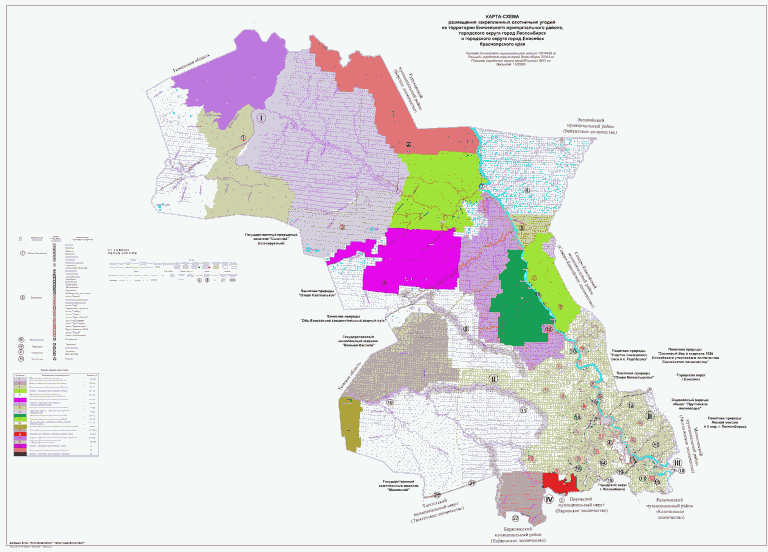 13. ЕРМАКОВСКИЙ МУНИЦИПАЛЬНЫЙ РАЙОН13.1. Индивидуальный предпринимательЗаводовский Руслан Владимирович13.1.1. Охотхозяйственное соглашение от 11.09.2018 N 24/ОС-204 заключено на срок 49 лет, с 11.09.2018 по 10.09.2067.Границы охотничьего угодья:Охотничье угодье расположено в Ермаковском муниципальном районе, общей площадью 18340 га, на землях:1) лесного фонда Усинского лесничества площадью 15334 га:в кварталах N 10ч, 11, 12 ООО "Маральское" Араданского участкового лесничества (475 га);в кварталах N 6, 9ч, 27ч, 28, 29ч ООО "Горносаянское" Верхне-Усинского участкового лесничества (750 га);в кварталах N 1ч, 2, 3, 7, 8, 16, 17 - 20, 26ч ООО "Горносаянское" Нижне-Усинского участкового лесничества (2059 га);в кварталах N 254, 275 - 277, 294 - 304 Араданского участкового лесничества (12050 га);2) иных категорий (если предоставление таких земельных участков в целях охоты осуществляется органами исполнительной власти субъекта Российской Федерации) площадью 3006 га.Описание границ:северная: от северо-западного угла и по северной стороне квартала N 1 ООО "Горносаянское" Нижне-Усинского участкового лесничества до точки пересечения с правым берегом р. Таловки, далее вниз по течению до точки пересечения с левым берегом р. Ус, затем вверх по течению р. Ус до северо-восточного угла квартала N 254 Араданского участкового лесничества (по южной границе природного парка "Ергаки");восточная: от северо-восточного угла и по восточной стороне квартала N 254 Араданского участкового лесничества, северным сторонам кварталов N 276, 277, восточной стороне квартала N 277, северным сторонам кварталов N 299 - 301, восточным сторонам кварталов N 301, 304 Араданского участкового лесничества, восточной стороне до юго-восточного угла квартала N 12 ООО "Маральское" Араданского участкового лесничества;южная: от юго-восточного угла квартала N 12 ООО "Маральское" Араданского участкового лесничества в западном направлении по автомобильной дороге Маральский - Куярт - Черноусова - Верхнеусинское до точки пересечения с южной стороной квартала N 10 ООО "Маральское" Араданского участкового лесничества, далее по южным сторонам кварталов N 10, 6 ООО "Маральское" Араданского участкового лесничества до точки пересечения с автомобильной дорогой Черноусова - Верхнеусинское, затем в южном направлении по автомобильной дороге Черноусова - Верхнеусинское до точки пересечения с р. Иджим, далее по р. Иджим вниз по течению до точки пересечения с западной стороной квартала N 27 ООО "Горносаянское" Верхне-Усинского участкового лесничества;западная: от точки пересечения р. Иджим с западной стороной квартала N 27 в северном направлении по западной стороне квартала N 27 ООО "Горносаянское" Верхне-Усинского участкового лесничества до точки пересечения с р. Ус, далее вниз по течению р. Ус, в западном направлении до точки пересечения с лесной дорогой, затем по лесной дороге в северном направлении до точки пресечения с восточной стороной квартала N 182 Нижне-Усинского участкового лесничества, далее по восточной стороне квартала N 182, южным сторонам кварталов N 169, 170 Нижне-Усинского участкового лесничества, западным сторонам кварталов N 3-1 ООО "Горносаянское" Нижне-Усинского участкового лесничества до исходной точки северной границы.13.2. Общество с ограниченной ответственностью"Большая речка"13.2.1. Охотхозяйственное соглашение от 17.12.2013 N 24/ОС-81 заключено на срок 49 лет, с 17.12.2013 до 16.12.2062.Границы охотничьего угодья:Охотничье угодье общей площадью 74754 га расположено в Ермаковском муниципальном районе, на землях лесного фонда Ермаковского лесничества в кварталах N 2, 4 - 12, 19 - 28, 37 - 51, 53 - 64, 70 - 88, 99 - 103, 110 - 113, 124 - 126, 129 - 131, 142 Большереченского участкового лесничества.Описание границ:северная: от северо-западного угла квартала N 19 и по северным сторонам кварталов N 19, 20, 21, 22, 23, 24, западной и северной сторонам квартала N 4, огибает по западной, северной и восточной сторонам квартал N 2, северным сторонам кварталов N 6, 7, 8, 9, западной стороне квартала N 10, северным сторонам кварталов N 10, 11, 12 Большереченского участкового лесничества до западной границы действующего государственного биологического заказника краевого значения "Тохтай" (далее - заказник "Тохтай");восточная: от северо-восточного угла квартала N 12 и по западной и южной границам заказника "Тохтай" до северо-восточного угла квартала N 51, далее по восточной и южной сторонам квартала N 51, восточным сторонам кварталов N 50, 62, 64, южным сторонам кварталов 64, 63, 78, восточным сторонам кварталов N 88, 87, 113, 126, 131, 142 Большереченского участкового лесничества;южная: от юго-восточного угла и по южной стороне квартала N 142 до точки пересечения с административной границей Ермаковского и Шушенского муниципальных районов и по административной границе муниципальных районов в северо-западной направлении до юго-западного угла квартала N 79 Большереченского участкового лесничества;западная: от юго-западного угла квартала N 79 и по административной границе Ермаковского и Шушенского муниципальных районов до северо-западного угла квартала N 19 Большереченского участкового лесничества до исходной точки северной границы.13.3. Общество с ограниченной ответственностью "Саян"13.3.1. Охотхозяйственное соглашение от 05.09.2017 N 24/ОС-189 заключено на срок 49 лет, с 05.09.2017 по 04.09.2066.Границы охотничьего угодья:Охотничье угодье общей площадью 244210 га расположено в Ермаковском муниципальном районе, состоит из трех кластерных участков.Участок N 1 площадью 44900 га расположен на землях лесного фонда Ермаковского лесничества:в кварталах N 48 - 52, 65, 67 - 69 Большереченского участкового лесничества (8387 га);в кварталах N 36 - 38, 45 - 48, 54ч, 55 - 59, 62 - 68, 75ч, 76 - 88, 92 - 98, 101, 102, 109 - 114, 126 Танзыбейского участкового лесничества (36513 га).Описание границ:северная: от северо-западного угла квартала N 36 на восток по северным сторонам кварталов N 36 - 38, восточной стороне квартала N 38, северной и восточной сторонам квартала N 59, северным сторонам кварталов N 81 - 82, западной стороне квартала N 62, северным сторонам кварталов N 62 - 64, западной стороне квартала N 45, северным сторонам кварталов N 45 - 48 до северо-восточного угла квартала N 48 Танзыбейского участкового лесничества Ермаковского лесничества;восточная: от северо-восточного угла квартала N 48 в южном направлении, по восточным сторонам кварталов N 48, 68, южной стороне квартала N 67, восточной стороне квартала N 88, южным сторонам кварталов N 88, 87, восточной стороне квартала N 102, до юго-восточного угла квартала N 102 Танзыбейского участкового лесничества Ермаковского лесничества;южная: от юго-восточного угла квартала N 102 в западном направлении по южным сторонам кварталов N 102, 101, западной стороне квартала N 101, южным сторонам кварталов N 84 - 82, восточным сторонам кварталов N 97, 98, 113, 114, 126, южным сторонам кварталов N 126, 112, 111, 110 Танзыбейского участкового лесничества, южным сторонам кварталов N 69 - 67 до юго-западного угла квартала N 67 Большереченского участкового лесничества Ермаковского лесничества;западная: от юго-западного угла квартала N 67 в северном направлении по западным сторонам кварталов N 67, 65, южным сторонам кварталов N 50 - 48, западной стороне квартала N 48, северным сторонам кварталов N 48 - 52 Большереченского участкового лесничества, западной стороне квартала N 92, далее от северо-западного угла квартала N 92 на северо-запад по прямой через кварталы N 75, 54 до северо-западного угла квартала N 54, затем по северным сторонам кварталов N 54, 55, западной стороне квартала N 36 Танзыбейского участкового лесничества Ермаковского лесничества до исходной точки северной границы.Из представленной территории исключается находящийся внутри охотугодий участок, расположенный в пределах квартала N 66 Большереченского участкового лесничества Ермаковского лесничества.Участок N 2 общей площадью 145624 га расположен на землях лесного фонда Усинского лесничества в кварталах N 7ч, 20, 32 - 38, 47, 48, 49ч, 50ч, 51, 52, 53ч, 54, 62ч - 64ч, 66ч, 67ч, 72ч, 73ч, 74 - 76, 77ч, 81ч - 83ч, 90ч, 91, 92, 93ч - 95ч, 103 - 106, 109 - 111, 115 - 119, 122, 123, 127ч, 128ч, 129 - 132, 137 - 145, 148ч, 149 - 156, 158 - 170, 173 - 182, 185, 190 - 196, 199 - 202, 209 - 213, 220 - 223, 232 Нижне-Усинского участкового лесничества.Описание границ:северная: от северо-западного угла квартала N 7 по его северной и восточной сторонам до пересечения с р. Казыр-Суг, далее вверх по течению до северо-восточного угла квартала N 38 Нижне-Усинского участкового лесничества Усинского лесничества;восточная: от северо-восточного угла квартала N 38 в южном направлении по восточным сторонам кварталов N 38, 54, 67, по прямой на юго-запад, пересекая кварталы N 67, 83, 82, до юго-западного угла квартала N 82 и по прямой на северо-запад, пересекая кварталы N 81, 66 до северо-западного угла квартала N 66, огибает квартал N 52 по его восточной и южной сторонам, далее по прямой в северо-западном направлении до северо-западного угла квартала N 50, по прямой на юго-запад, пересекая кварталы N 49, 64, 63 до юго-восточного угла квартала N 63, затем на юг, пересекая кварталы N 77, 93, до безымянного ручья и по нему вниз по течению (южная сторона квартала N 93) до р. Тебель-Суг, далее по ней вверх по течению до истока, затем по прямой в восточном направлении до восточной стороны квартала N 94 и по ней до северо-западного угла квартала N 95, далее по прямой на восток до ручья Обрезестый (восточная сторона квартала N 95), далее по ней до юго-восточного угла квартала N 95, по южным сторонам кварталов N 95, 106, 119, по восточной стороне квартала N 130, северной стороне квартала N 139, западным сторонам кварталов N 131, 122, 109, северным сторонам кварталов N 109, 110, 111, восточным сторонам кварталов N 111, 123, 132, 142, 144, 145, 156, 168, 170 до юго-восточного угла квартала N 170 Нижне-Усинского участкового лесничества Усинского лесничества;южная: от юго-восточного угла квартала N 170 в западном направлении по южным сторонам кварталов N 170, 169, 182 - 179, восточным сторонам кварталов N 196, 202, северной стороне квартала N 213, восточным сторонам кварталов N 213, 223, южным сторонам кварталов N 223, 212, восточной стороне квартала N 232 до юго-восточного угла квартала N 232 Нижне-Усинского участкового лесничества Усинского лесничества;западная: от юго-восточного угла квартала N 232 по его южной и западной сторонам, далее по западным сторонам кварталов N 222, 221, 220, 209, 210, 190, южной и западной сторонам квартала N 185, южной, западной и северной сторонам квартала N 158, далее по прямой в северо-восточном направлении через квартал N 148 до юго-восточного угла квартала N 128, южным сторонам кварталов N 128, 127, западной стороне квартала N 127, южным сторонам кварталов N 117, 116, 115, западным сторонам кварталов N 115, 103, далее в северо-восточном направлении, пересекая квартал N 90, до юго-восточного угла квартала N 72, затем по его южной стороне до охранной зоны государственного биосферного заповедника "Саяно-Шушенский", далее по ней, пересекая кварталы N 72, 73, 62, до северо-западного угла квартала N 62, затем по северной стороне квартала N 62, по западным сторонам кварталов N 48, 47, 20 Нижне-Усинского участкового лесничества Усинского лесничества до исходной точки северной границы.Участок N 3 площадью 53686 га расположен на землях лесного фонда Усинского лесничества в кварталах N 90, 91, 110 - 118, 122 - 124, 141, 155 - 163, 184 - 189, 205 - 214, 218 - 222, 232 - 244, 263 Араданского участкового лесничества.Описание границ:северная: от северо-западного угла квартала N 141 по северным сторонам кварталов N 141, 110 - 113, 90, 91, восточным сторонам кварталов N 91, 115, северным сторонам кварталов N 116 - 118, восточной стороне квартала N 118, северным сторонам кварталов N 122, 123, восточной стороне квартала N 123, северной стороне квартала N 124 до северо-восточного угла квартала N 124 Араданского участкового лесничества Усинского лесничества;восточная: от северо-восточного угла квартала N 124 в южном направлении, по его восточной стороне, далее по южным сторонам кварталов N 124 - 122, 117, восточной и южной сторонам квартала N 163, восточной стороне квартала N 189, северным сторонам кварталов N 213, 214, восточной стороне квартала N 214, северным сторонам кварталов N 221, 222, восточным сторонам кварталов N 222, 244 до юго-восточного угла квартала N 244 Араданского участкового лесничества Усинского лесничества;южная: от юго-восточного угла квартала N 244 в западном направлении по южным сторонам кварталов N 244 - 241, 263, западной стороне квартала N 263, южным сторонам кварталов N 239, 238, восточной стороне квартала N 237, южным сторонам кварталов N 237 - 233, восточной и южной сторонам квартала N 232 до юго-западного угла квартала N 232 Араданского участкового лесничества Усинского лесничества;западная: от юго-западного угла квартала N 232 в северном направлении по западным сторонам кварталов N 232, 205, 155, 141 Араданского участкового лесничества Усинского лесничества до исходной точки северной границы.Из предоставленных охотничьих угодий исключаются расположенные внутри угодий, все не указанные выше лесные, земельные участки, земли иных категорий и назначения, а также особо охраняемые природные территории (в границах которых запрещена охота и ведение охотничьего хозяйства) федерального и регионального значения, а также:1) с момента присоединения к природному парку краевого значения "Ергаки" лесного участка, расположенного в кварталах N 80 - 88, 96 -98, 101, 102, 113, 114, 126 Танзыбейского участкового лесничества Ермаковского лесничества (предусмотренного Концепцией развития и размещения особо охраняемых природных территорий краевого значения на период до 2030 года), предусмотреть ограничения охоты на настоящем участке в соответствии с режимом охраны и природопользования природного парка краевого значения "Ергаки", утвержденного Постановлением Совета администрации Красноярского края от 04.04.2005 N 107-п "Об образовании особо охраняемой природной территории - природного парка краевого значения "Ергаки";2) соблюдать утвержденный режим охраны и природопользования особо охраняемых природных территорий, расположенных в границах настоящих охотничьих угодий.13.3.2. Охотхозяйственное соглашение от 28.08.2019 N 24/ОС-222 заключено на срок 49 лет, с 28.08.2019 по 27.08.2068.Границы охотничьего угодья:Охотничье угодье общей площадью 932 га расположено в Ермаковском муниципальном районе на землях лесного фонда Усинского лесничества, Нижне-Усинского участкового лесничества в кварталах N 203 - 204.Описание границ:северная: от северо-западного угла квартала N 203 Нижне-Усинского участкового лесничества в юго-восточном направлении по северным сторонам кварталов N 203, 204 до северо-восточного угла квартала N 204 Нижне-Усинского участкового лесничества;восточная: от северо-восточного угла квартала N 204 Нижне-Усинского участкового лесничества в юго-западном направлении по восточной стороне до юго-восточного угла квартала N 204 Нижне-Усинского участкового лесничества;южная: от юго-восточного угла квартала N 204 Нижне-Усинского участкового лесничества в северо-западном направлении по южным сторонам кварталов N 204, 203 до юго-западного угла квартала N 203 Нижне-Усинского участкового лесничества;западная: от юго-западного угла квартала N 203 Нижне-Усинского участкового лесничества в северо-восточном направлении по западной стороне квартала N 203 Нижне-Усинского участкового лесничества до исходной точки северной границы.13.4. Общество с ограниченной ответственностью "Ермак-2009"13.4.1 Охотхозяйственное соглашение от 19.12.2013 N 24/ОС-82 заключено на срок 49 лет, с 19.12.2013 до 18.12.2062.Границы охотничьего угодья:Охотничье угодье общей площадью 150492 га расположено в Ермаковском муниципальном районе, состоит из 2 кластерных участков.Участок N 1 площадью 125649 га расположен на землях:1) лесного фонда Ермаковского лесничества площадью 58774,8 га:кварталы N 46 - 52, 56ч - 57ч, 64 - 65ч, 91 - 100, 110 - 116 Ермаковского участкового лесничества площадью 13026 га;кварталы N 16 - 18, 35 Танзыбейского участкового лесничества площадью 3272 га;кварталы N 58ч, 61ч - 62ч, 66ч, 67ч Саянского участкового лесничества площадью 423 га;кварталы N 1, 2ч - 3ч, 14ч - 17ч, 22 - 26, 27ч колхоз "Новополтавский" (1879,9 га), кварталы N 50ч, 51ч, 69 - 70, 71ч - 72ч, 78 ООО "Григорьевское" (1585,6 га), кварталы N 1, 2ч, 4ч - 7ч, 9 - 10, 16, 24 - 26, 33 - 34, 48 - 58 ООО "им. Щетинкина" (5966,3 га), кварталы N 10 - 14, 17 - 23, 26 - 32, 35 - 47, 51 ООО "Салбинка" (6692 га) Щетинкинского (сельского) участкового лесничества;кварталы N 1 - 12 АО а/с "Северная" (2407 га), кварталы N 1 - 8, 16, 18 - 20, 24, 25 ООО "Жеблахтинское" (2588 га), кварталы N 7, 9 - 17, 20ч - 23ч, 25, 27ч - 32ч, 34 - 35, 53 ООО "им. Ванеева" (3866 га), кварталы N 1 - 15, 16ч, 17, 19ч ЗАО "Маяк" (3489 га), кварталы N 1 - 10, 12, 13, 19 - 21 колхоза им. Ленина (3699 га), кварталы N 11 - 19, 22, 27, 36 - 43, 48 - 60 ООО "Мигнинское" (5629 га), кварталы N 34 - 52 колхоза "Саяны" (4252 га) Ермаковского (сельского) участкового лесничества;2) иных категорий общей площадью 66874,2 га.Описание границ:северная: от северо-западного угла квартала N 1 АО "Северная" Ермаковского (сельского) участкового лесничества на северо-восток по административной границе Ермаковского и Шушенского муниципальных районов до административной границы Ермаковского и Каратузского муниципальных районов;восточная: от точки пересечения административных границ Ермаковского, Шушенского и Каратузского муниципальных районов на юго-восток по административной границе Ермаковского и Каратузского муниципальных районов до границы действующего государственного природного заказника краевого значения "Кебежский" (далее - заказник "Кебежский") (2,5 км от русла р. Кебеж), далее на юго-запад, огибая заказник "Кебежский" по его северной, западной и южной границам (по 2,5 км с каждого берега вдоль русла р. Кебеж), на юго-запад огибает по восточным сторонам кварталов N 19, 21, 23, северной стороне квартала N 31 ООО "Салбинка", до южной границы заказника "Кебежский" (2,5 км от русла р. Кебеж) и по ней через кварталы N 50, 51, 71, 72 ООО "Григорьевское" Щетинкинского (сельского) участкового лесничества;южная: от точки пересечения южной границы заказника "Кебежский" с южной стороной квартала N 72, по южной стороне квартала N 72, восточной, южной и западной сторонам квартала N 78, южной стороне квартала N 71 ООО "Григорьевское" Щетинкинского (сельского) участкового лесничества, восточной стороне квартала N 18, южным сторонам кварталов N 18, 17, восточной и южной сторонам квартала N 35 Танзыбейского участкового лесничества, южным сторонам кварталов N 116, 96 - 93, восточной стороне квартала N 100, южным сторонам кварталов N 100, 99, 98 Ермаковского участкового лесничества, затем на юго-запад по границе Щетинкинского, Ермаковского (сельских) и Танзыбейского участковых лесничеств до северо-восточного угла и по восточной и южной сторонам квартала N 113, восточной стороне квартала N 114, южным сторонам кварталов N 114, 112, 111, 110, западной стороне квартала N 110, северной стороне квартала N 106 Ермаковского участкового лесничества, южной и западной сторонам квартала N 36, восточной стороне N 26 ООО "Мигнинское" Ермаковского (сельского) участкового лесничества до р. Мигна вверх по ее течению до п. Вознесенка, огибая его с северной стороны до автомобильной дороги п. Вознесенка - п. Субботино, далее по этой дороге до пересечения ее с административной границей Ермаковского и Шушенского муниципальных районов;западная: от точки пересечения автомобильной дороги п. Вознесенка - п. Субботино с административной границей Ермаковского и Шушенского муниципальных районов на северо-запад по административной границе муниципальных районов до исходной точки северной границы.Из предоставленного охотничьего угодья исключаются расположенные внутри угодья, участки лесного фонда, выполняющие функции защиты природных и иных объектов (лесопарковые и зеленые зоны).Участок N 2 площадью 24843 га расположен на землях лесного фонда:1) Ермаковского лесничества (кварталы N 104 - 105, 114 - 115, 127 - 128, 132 - 135 Большереченского участкового лесничества) площадью 12044 га;2) Усинского лесничества (кварталы N 1 - 6, 18 - 19, 30 Нижне-Усинского участкового лесничества) площадью 12799 га.Описание границ:северная: от северо-западного угла и по северной и восточной сторонам квартала N 90 Большереченского участкового лесничества Ермаковского лесничества до р. Оя вверх по ее течению до устья р. Амбук;восточная: от устья р. Амбук на юго-восток по северной и восточной сторонам квартала N 135 Большереченского участкового лесничества Ермаковского лесничества (по западной границе зоны традиционного природопользования, кластерного участка "Амбук" природного парка краевого значения "Ергаки"), северной и восточной сторонам квартала N 6, восточной стороне квартала N 19 Нижне-Усинского участкового лесничества Усинского лесничества;южная: от юго-восточного угла квартала N 19 (устье р. Тихая) на северо-запад по южным сторонам кварталов N 19, 5, восточной, южной и западной сторонам квартала N 30, южной стороне квартала N 18 Нижне-Усинского участкового лесничества Усинского лесничества;западная: от юго-западного угла и по западной стороне квартала N 18, южной и западной сторонам квартала N 3, западным сторонам кварталов N 2 Нижне-Усинского участкового лесничества Усинского лесничества, N 132, 127, 114, 105, 104, 90 Большереченского участкового лесничества Ермаковского лесничества до исходной точки северной границы.13.5. Общество с ограниченной ответственностью "ЗАСЛОН-М"13.5.1. Охотхозяйственное соглашение от 22.07.2016 N 24/ОС-162 заключено на срок 49 лет, с 22.07.2016 по 21.07.2065.Границы охотничьего угодья:Охотничье угодье расположено в Ермаковском муниципальном районе площадью 10849 га на землях лесного фонда Усинского лесничества:в кварталах N 307 - 313 Араданского участкового лесничества (7330 га);в кварталах N 13, 26, 27 Верхне-Усинского участкового лесничества (площадью 3022 га);в квартале N 35ч ООО "Горносаянское" Верхне-Усинского участкового лесничества (40 га);в кварталах N 10ч, 33ч, 34ч, 35 ООО "Маральское" Араданского участкового лесничества (457 га).Описание границ:северная: от северо-западного угла квартала N 307 в восточном направлении по северным сторонам кварталов N 307 - 313 до северо-восточного угла квартала N 313 Араданского участкового лесничества;восточная: от северо-восточного угла квартала N 313 Араданского участкового лесничества в южном направлении по административной границе Ермаковского муниципального района и республики Тыва до точки пересечения с автомобильной дорогой Шивилиг - Саяны - Маральский, далее по автомобильной дороге Шивилиг - Саяны - Маральский в западном направлении до точки пересечения с северо-восточным углом квартала N 14 Верхне-Усинского участкового лесничества, затем по северной и западной сторонам квартала N 14, западной и южной сторонам квартала N 28, восточной стороне квартала N 27 Верхне-Усинского участкового лесничества;южная: от юго-восточного угла и по южной стороне квартала N 27, восточной и южной сторонам квартала N 26 Верхне-Усинского участкового лесничества;западная: от юго-западного угла и по западной и северной сторонам квартала N 26, западной стороне квартала N 13 Верхне-Усинского участкового лесничества, далее по прямой в северном направлении до северо-западного угла и по северной стороне квартала N 33 ООО "Маральское" Араданского участкового лесничества, западной стороне квартала N 307 Араданского участкового лесничества до исходной точки северной границы.13.5.2. Охотхозяйственное соглашение от 22.07.2016 N 24/ОС-163 заключено на срок 49 лет, с 22.07.2016 по 21.07.2065.Границы охотничьего угодья:Охотничье угодье общей площадью 4581 га расположено в Ермаковском муниципальном районе на землях лесного фонда Усинского лесничества в кварталах N 74ч, 75ч, 94ч Араданского участкового лесничества;Описание границ:северная: от точки N 1 (с координатами 52°42'09" с.ш. 93°50'50" в.д.), расположенной на западной стороне квартала N 74 в северо-восточном направлении от квартальной просеки до точки N 2 (с координатами 52°42'31" с.ш. 93°51'15" в.д.), далее в восточном направлении до точки N 3 (с координатами 52°42'39" с.ш. 93°53'57" в.д.), в северо-восточном направлении до точки N 4 (с координатами 52°43'39" с.ш. 93°54'59" в.д.), далее по северной стороне до северо-восточного угла квартала N 75 Араданского участкового лесничества;восточная: от северо-восточного угла квартала N 75 в южном направлении по его восточной стороне до юго-восточного угла квартала N 94 Араданского участкового лесничества;южная: от юго-восточного угла квартала N 94 Араданского участкового лесничества в западном направлении по его южной стороне до точки N 5 (с координатами 52°39'29" с.ш. 93°51'46,296" в.д.);западная: точки N 5 (с координатами 52°39'29" с.ш. 93°51'46,296" в.д.) в северном направлении до исходной точки северной границы.13.5.3. Охотхозяйственное соглашение от 11.09.2018 N 24/ОС-205 заключено на срок 49 лет, с 11.09.2018 по 10.09.2067.Границы охотничьего угодья:Охотничье угодье общей площадью 10376 га расположено в Ермаковском муниципальном районе, состоит из двух кластерных участков, в том числе:Участок N 1 площадью 3876 га расположен на землях лесного фонда Усинского лесничества в кварталах N 74ч, 92, 93, 94ч Араданского участкового лесничества.Описание границ:северная: от северо-западного угла и по северной стороне квартала N 92, западной стороне квартала N 74 Араданского участкового лесничества до пересечения с точкой N 1 (поворотный угол 52°42'09" с.ш. 93°50'50" в.д.);восточная: от пересечения западной стороны квартала N 74 Араданского участкового лесничества с точкой N 1 (поворотный угол 52°42'09" с.ш. 93°50'50" в.д.) по прямой в южном направлении до пересечения с безымянным ручьем (впадающего в р. Тихую) и по его руслу вниз по течению до пересечения с точкой N 5 (поворотный угол 52°39'29" с.ш. 93°51'46,296" в.д.) 52°39'29" с.ш. 93°51'46,296" в.д.);южная: от точки N 5 (поворотный угол 52°39'29" с.ш. 93°51'46,296" в.д.) в северо-западном направлении по восточной стороне квартала N 119 Араданского участкового лесничества, в западном направлении по южным сторонам кварталов N 93, 92 до юго-западного угла квартала N 92 Араданского участкового лесничества;западная: от юго-западного угла и по западной стороне квартала N 92 Араданского участкового лесничества до исходной точки северной границы.Участок N 2 площадью 6500 га расположен на землях лесного фонда Усинского лесничества в кварталах N 76, 95 - 97 Араданского участкового лесничества.Описание границ:северная: от северо-западного угла и по северной стороне до северо-восточного угла квартала N 76 Араданского участкового лесничества;восточная: от северо-восточного угла и по восточной стороне квартала N 76 Араданского участкового лесничества, северной и восточной сторонам до юго-восточного угла квартала N 97 Араданского участкового лесничества;южная: от юго-восточного угла квартала N 97 Араданского участкового лесничества по южным сторонам кварталов N 97 - 95, до юго-западного угла квартала N 95 Араданского участкового лесничества;западная: от юго-западного угла квартала N 95 по западным сторонам кварталов N 95, 76 Араданского участкового лесничества до исходной точки северной границы.13.5.4. Охотхозяйственное соглашение от 11.09.2018 N 24/ОС-206 заключено на срок 49 лет, с 11.09.2018 по 10.09.2067.Границы охотничьего угодья:Охотничье угодье общей площадью 15803 га расположено в Ермаковском муниципальном районе на землях:1) лесного фонда Усинского лесничества площадью 15621 га:в кварталах N 10ч, 31, 32, 33ч ООО "Маральское" Араданского участкового лесничества (440 га);в кварталах N 255 - 261, 264, 278 - 283, 305, 306 Араданского участкового лесничества (15181 га);2) иных категорий (если предоставление таких земельных участков в целях охоты осуществляется органами исполнительной власти субъекта Российской Федерации) площадью 182 га.Описание границ:северная: от северо-западного угла квартала N 255 Араданского участкового лесничества в восточном направлении по северным сторонам кварталов N 255 - 260, западной и северной сторонам до северо-восточного угла квартала N 261 Араданского участкового лесничества;восточная: от северо-восточного угла квартала N 261 в южном направлении по восточным сторонам кварталов N 261, 264, северным и восточным сторонам кварталов N 282, 283 до юго-восточного угла квартала N 283 Араданского участкового лесничества;южная: от юго-восточного угла квартала N 283 Араданского участкового лесничества в западном направлении по южным сторонам кварталов N 283, 282, восточным сторонам кварталов N 305, 306 Араданского участкового лесничества, N 32 ООО "Маральское" Араданского участкового лесничества до точки пересечения с автомобильной дорогой Маральский - Куярт - Черноусова, далее в западном направлении по автомобильной дороге Маральский - Куярт - Черноусова до юго-западного угла квартала N 31 ООО "Маральское" Араданского участкового лесничества;западная: от юго-западного угла квартала N 31 ООО "Маральское" Араданского участкового лесничества в северном направлении по западным сторонам кварталов N 306, 305, 281 Араданского участкового лесничества, южным сторонам кварталов N 280, 279, 278, западной стороне квартала N 278, южным сторонам кварталов N 256, 255, западной стороне квартала N 255 Араданского участкового лесничества до исходной точки северной границы.13.6. Общество с ограниченной ответственностью "Иджир"13.6.1. Охотхозяйственное соглашение от 05.07.2012 N 24/ОС-46 заключено на срок 25 лет, с 05.07.2012 по 04.07.2037.Границы охотничьего угодья:Охотничье угодье общей площадью 197605 га расположено в Ермаковском муниципальном районе на землях лесного фонда Усинского лесничества (кварталы N 87 - 89, 101ч, 102, 112ч, 113 - 114, 124ч, 125 - 126, 133ч - 134ч, 135 - 136, 146 - 147, 148ч, 157, 171 - 172, 183ч, 184, 186ч, 187, 205ч, 206 - 207, 215ч, 216 - 218, 226 - 230, 234 - 240, 241ч - 242ч, 244 - 248 Нижнеусинского участкового лесничества площадью 75845 га и кварталы N 66 - 71, 81, 82ч, 83 - 89, 108 - 117, 138 - 150, 171, 172ч, 173 - 183, 187 - 189, 203ч, 204 - 213, 224ч, 225 - 236, 248 - 265, 266ч - 267ч Верхнеусинского участкового лесничества).Описание границ:северная: от устья р. Казыр-Суг по ее левому берегу до слияния р. Тебель-Суг и р. Мишкина речка по северным сторонам кварталов N 87 - 89 Нижнеусинского участкового лесничества;восточная: от слияния р. Тебель-Суг и р. Мишкина речка проходит по Мишкиной речке 6 км вверх по течению, далее по восточным сторонам кварталов N 89, 102, 114, 125, далее по северной стороне квартала N 126 до вершины с отметкой 2025 м, затем от этой отметки спускается к р. Большой Тепсель по восточным сторонам кварталов N 126, 136 и далее 4 км вверх по течению р. Большой Тепсель до устья р. Черной, пересекая ее, уходит в сторону Саяно-Шушенского водохранилища через квартал N 148 на вершину с отметкой 1638 м, далее по восточной стороне квартала N 157 до р. Малый Тепсель, затем идет вверх по ее течению 6 км по северо-восточной стороне квартала N 172, далее идет на юг по восточным сторонам кварталов N 184, 187 до р. Хызе и от нее до хребта Тунгул к высоте 2103,2 м по восточной стороне квартала N 206 Нижне-Усинского участкового лесничества, далее от этой высоты уходит к истокам р. Барлык и идет по ее правому берегу до впадения в р. Ус (восточные стороны кварталов N 207, 218, 229, части кварталов N 231, 241, 242 и по восточной стороне квартала N 248 Нижнеусинского участкового лесничества), затем идет вниз по правобережным склонам р. Ус до устья р. Золотой и идет вверх по ее правому берегу до кл. Успенский, переходит реку и идет по правой стороне кл. Успенский вверх по южной стороне квартала N 189, доходит до восточной стороны квартала N 213 и идет по восточным сторонам кварталов N 213, 236, 254, 255 Верхнеусинского участкового лесничества до границы с Республикой Тыва на высоте 1825 м;южная: от административной границы Красноярского края с Республикой Тыва (высотная отметка 1825 м Куртушубинского хребта) по ней в западном направлении до точки пересечения с границей охранной зоной Саяно-Шушенского заповедника;западная: от точки пересечения охранной зоны Саяно-Шушенского заповедника с границей Республики Тыва в северном направлении по правому берегу Саяно-Шушенского водохранилища на расстоянии 2 км от уровня воды до устья р. Казыр-Суг до исходной точки северной границы.На предоставленной в пользование территории расположены две планируемые к организации особо охраняемые природные территории краевого значения, в том числе:государственный природный заказник "Урбунский", расположенный на землях лесного фонда Усинского лесничества (кварталы N 177 - 181, 205 - 212, 225ч, 226 - 235, 248ч, 249 - 255, 256ч, 257 - 265, 266ч - 267ч Верхнеусинского участкового лесничества) площадью 62200 га;государственный природный заказник "Усинский", расположенный на землях лесного фонда Усинского лесничества (кварталы N 205ч - 207ч, 215ч, 216 - 217, 218ч, 226ч, 227 - 228, 230, 234ч, 235 - 240, 244 - 247, 248ч Нижнеусинского участкового лесничества) площадью 21000 га.В соответствии с Постановлением Совета администрации Красноярского края от 02.11.2006 N 341-п вышеуказанные участки лесного фонда, входящие в состав планируемых к организации особо охраняемых природных территорий, предоставляются на срок до момента организации планируемых государственных природных биологических заказников "Урбунский" и "Усинский".13.7. Общество с ограниченной ответственностью "Казыр-Суг"13.7.1. Охотхозяйственное соглашение от 12.07.2021 N 24/ОС-235 заключено на срок 49 лет, с 12.07.2021 по 11.07.2070.Границы охотничьего угодья:Охотничье угодье общей площадью 13315 га расположено в Ермаковском муниципальном районе на землях лесного фонда Усинского лесничества, Нижне-Усинского участкового лесничества в кварталах N 31ч, 43 - 44, 45ч - 46ч, 59ч - 61ч.Описание границ:северная: от северо-западного угла квартала N 43 Нижне-Усинского участкового лесничества Усинского лесничества, в северном направлении, по северным сторонам кварталов N 43, 44, 45, 46, западной и северной сторонам квартала N 31 Нижне-Усинского участкового лесничества Усинского лесничества до точки пересечения с р. Таловкой и вниз по течению до ее устья (место впадения в р. Казыр-Суг);восточная: от устья р. Таловки (место впадения в р. Казыр-Суг) по правому берегу вниз по течению р. Казыр-Суг до точки пересечения с границей охранной (буферной) зоны государственного природного биосферного заповедника "Саяно-Шушенский";южная: от точки пересечения р. Казыр-Суг с границей охранной (буферной) зоны государственного природного биосферного заповедника "Саяно-Шушенский", в западном направлении по границе охранной зоны (проходящей через кварталы N 45, 61, 60, 59 Нижне-Усинского участкового лесничества Усинского лесничества) до точки пересечения с административной границей Ермаковского и Шушенского муниципальных районов;западная: от точки пересечения границы охранной (буферной) зоны государственного природного биосферного заповедника "Саяно-Шушенский" с административной границей Ермаковского и Шушенского муниципальных районов в северо-восточном направлении по границе районов до исходной точки северной границы (точка пересечения с северо-западным углом квартала N 43 Нижне-Усинского участкового лесничества Усинского лесничества).13.8. Общество с ограниченнойответственностью "Спецэлектромонтаж"13.8.1. Охотхозяйственное соглашение от 30.03.2015 N 24/ОС-137 заключено на срок 49 лет, с 26.03.2015 по 29.03.2064.Границы охотничьего угодья:Охотничье угодье общей площадью 9476 га расположено в Ермаковском муниципальном районе на землях лесного фонда Ермаковского лесничества:в кварталах N 103 - 106, 107ч, 108, 109 Ермаковского участкового лесничества (5522 га);в кварталах N 23 - 26, 28 - 35, 44 - 47, 61, 62ч - 63ч, 64 - 66 ООО "Мигнинское" Ермаковского (сельского) участкового лесничества (3954 га).Описание границ:северная: от точки пересечения административной границы Ермаковского и Шушенского муниципальных районов с северо-западным углом квартала N 28 ООО "Мигнинское" Ермаковского (сельского) участкового лесничества в северо-восточном направлении по северным сторонам кварталов N 28, 29, западной стороне квартала N 30, северным сторонам кварталов N 30, 23, 24, 25, 26, восточной стороне квартала N 26 ООО "Мигнинское" Ермаковского (сельского) участкового лесничества до точки пересечения с северной стороной квартала N 105 Ермаковского участкового лесничества;восточная: от точки пересечения квартала N 26 ООО "Мигнинское" Ермаковского (сельского) участкового лесничества с северной стороной квартала N 105 в юго-восточном направлении по северным сторонам кварталов N 105, 106, затем на восток по восточным сторонам кварталов N 106, 109 до юго-восточного угла квартала N 109 Ермаковского участкового лесничества;южная: от юго-восточного угла квартала N 109 в западном направлении по южным сторонам кварталов N 109, 108 до точки пересечения с административной границей Ермаковского и Шушенского муниципальных районов и по границе районов до точки пересечения с западной стороной квартала N 107 Ермаковского участкового лесничества;западная: от точки пересечения административной границы Ермаковского и Шушенского муниципальных районов с западной стороной квартала N 107 Ермаковского участкового лесничества и по границе районов до исходной точки северной границы.13.9. Общество с ограниченной ответственностью "Тайны Саян"13.9.1. Охотхозяйственное соглашение от 28.08.2019 N 24/ОС-216 заключено на срок 49 лет, с 28.08.2019 по 27.08.2068.Границы охотничьего угодья:Охотничье угодье общей площадью 60259 га расположено в Ермаковском муниципальном районе на землях лесного фонда Усинского лесничества, Верхне-Усинского участкового лесничества в кварталах N 45 - 65, 72 - 80, 90 - 107, 120 - 126, 129 - 137, 152, 161, 162.Описание границ:северная: от северо-западного угла и по северной стороне квартала N 52 Верхне-Усинского участкового лесничества, западной и северной сторонам квартала N 45, северным сторонам кварталов N 46, 47, восточной стороне квартала N 47, западной, северной и восточной сторонам квартала N 48, северным сторонам кварталов N 57, 49, восточным сторонам кварталов N 49, 58, северным сторонам кварталов N 59, 50, 51 до северо-восточного угла квартала N 51 Верхне-Усинского участкового лесничества;восточная: от северо-восточного угла квартала N 51 Верхне-Усинского участкового лесничества в южном направлении по восточным сторонам кварталов N 51, 61, 80, 100, 106, 107 до точки пересечения юго-восточного угла квартала N 107 Верхне-Усинского участкового лесничества с административной границей Ермаковского муниципального района и Республики Тыва;южная: от точки пересечения юго-восточного угла квартала N 107 Верхне-Усинского участкового лесничества с административной границей Ермаковского муниципального района и Республики Тыва и по административной границе до юго-западного угла квартала N 134, далее по северной границе особо охраняемой природной территории краевого значения государственный комплексный заказник "Гагульская котловина", западной стороне квартала N 134, южным сторонам кварталов N 132, 131, западной стороне квартала N 131, южным сторонам кварталов N 130, 152 до юго-западного угла квартала N 152 Верхне-Усинского участкового лесничества;западная: от юго-западного угла квартала N 152 Верхне-Усинского участкового лесничества в северном направлении по западным сторонам кварталов N 152, 129 Верхне-Усинского участкового лесничества до точки пересечения с р. Большой Атыс, вниз по течению до ее устья, далее от устья р. Большой Атыс по правому берегу р. Ус вверх по ее течению до исходной точки северной границы.Карта-схемаразмещения закрепленных охотничьих угодий на территорииЕрмаковского муниципального района Красноярского края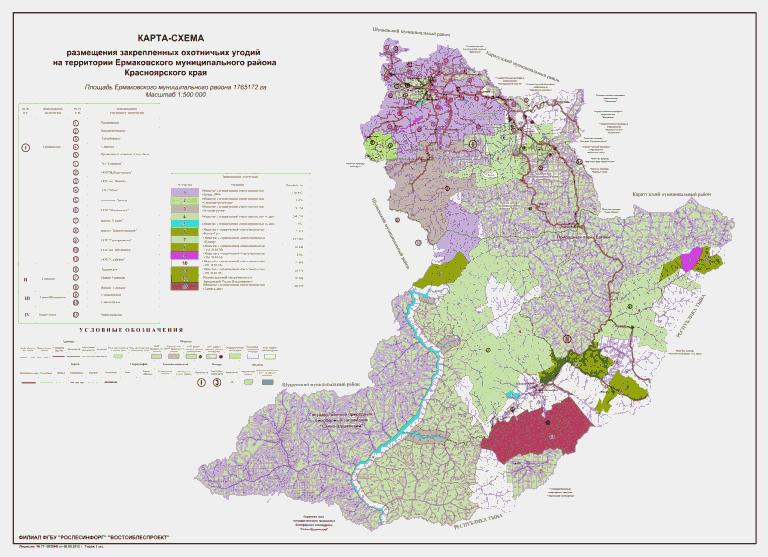 14. ИДРИНСКИЙ МУНИЦИПАЛЬНЫЙ РАЙОН14.1. Красноярская региональная общественная организацияохотников "Убрус"14.1.1. Охотхозяйственное соглашение от 12.11.2013 N 24/ОС-74 заключено на срок 49 лет с 12.11.2013 до 11.11.2062.Границы охотничьего угодья:Охотничье угодье общей площадью 349378 га расположено в Идринском муниципальном районе (348868 га) и Курагинском муниципальном районе (510 га) на землях:1) лесного фонда Идринского лесничества площадью 265317 га:кварталы N 1 - 4, 6 - 11, 30 - 48, 54 - 68, 72 - 83, 85 - 100, 102 - 155 Екатерининского участкового лесничества площадью 93041 га;кварталы N 3ч, 4, 5ч, 10 Идринского участкового лесничества площадью 585 га;кварталы N 1 - 146 Козинского участкового лесничества площадью 103165 га;кварталы N 3, 4ч колхоз "40 лет Октября" (595 га), кварталы N 9 - 13 колхоз "Большевик" (1096 га), кварталы N 1 - 14 колхоз "Борец" (3067 га), кварталы N 1 - 3, 4ч, 5 - 6, 8 - 9, 11ч, 14ч, 15 - 18, 22 - 25 колхоз "Идринский" (4057 га), квартал N 7, 8, 9 колхоз "Красный Украинец" (345 га), кварталы N 1ч, 2ч, 4ч колхоз "Победа" (458 га), кварталы N 1ч, 2ч, 3 - 12, 13ч, 14 - 31 колхоз "Таежник" (6732 га), кварталы N 1 - 7, 8ч - 9ч, 10ч, 11ч - 12ч, 13ч - 15ч, 16ч - 18ч, 19ч, 20 - 24, 25ч, 26 - 27 колхоз им. В.И. Ленина (6450 га), кварталы N 1 - 20, 21ч - 22ч, 23 - 27, 30 - 33, 37 - 42, 47 - 53, 59 - 61 совхоз "Кнышевский" (14098 га), кварталы N 1 - 39 совхоз "Отрокский" (10643 га), кварталы N 2 - 8, 11 - 14, 16 - 18, 21 - 23, 26 - 28, 30ч, 32 - 45, 47 - 52 совхоз "Романовский" (11789 га), квартал N 2 совхоз "Салбинский" (74 га), кварталы N 1 - 7, 9 - 16, 20 - 28, 30 - 33, 40ч совхоз "Хабыкский" (91422 га) Идринского (сельского) участкового лесничества площадью 68526 га;2) сельскохозяйственного назначения Идринского муниципального района площадью 84061 га.Описание границ:северная: от северо-западного угла квартала N 16 совхоза "Романовский" по административной границе Новоселовского и Идринского муниципальных районов, далее по административной границе Балахтинского и Идринского муниципальных районов (западной стороне квартала N 2, северным сторонам кварталов N 2 - 8, 14, 18, восточной стороне квартала N 23 совхоза "Романовский" Идринского (сельского) участкового лесничества) до точки пересечения административной границы Балахтинского и Идринского муниципальных районов с восточной стороной квартала N 23, затем по восточным сторонам кварталов N 23, 28, 37 совхоза "Романовский" Идринского (сельского) участкового лесничества, северным сторонам кварталов N 106 - 111, западным и северным сторонам кварталов N 102, 88, западным сторонам кварталов N 89, 87, южной стороне квартала N 85, западным сторонам кварталов N 85, 72, 56, 37, 36, 10, 9, 6, 2, северным сторонам кварталов N 2, 1, восточным сторонам кварталов N 1, 4, 8, северным сторонам кварталов N 31, 32, 33, 34, 35, 48, 54, 55 Екатерининского участкового лесничества;восточная: от северо-восточного угла и по восточной и южной сторонам квартала N 55, восточным сторонам кварталов N 68, 83, южной стороне квартала N 83, восточным сторонам кварталов N 99, 100 Екатерининского участкового лесничества, северным сторонам кварталов N 9, 10, северным и восточным сторонам кварталов N 10, 11, восточной стороне квартала N 23, северным странам кварталов N 25, 26, восточным сторонам кварталов N 26, 41, 56, 62, 69, 80, 95, 103, 115, 129 Козинского участкового лесничества;южная: от юго-восточного угла квартала N 129 по южным сторонам кварталов N 129, 128, 135, восточным сторонам кварталов N 139, 142, 145, восточной и южной сторонам квартала N 146, южной стороне квартала N 144 Козинского участкового лесничества, восточным и южным сторонам кварталов N 53, 52, восточной, южной и западной сторонам квартала N 61, южным сторонам кварталов N 49, 60, 59 совхоз "Кнышевский" Идринского (сельского) участкового лесничества до пересечения с автомобильной дорогой с. Новая Шушь - с. Бол. Кныши, далее в северном направлении по автомобильной дороге через населенные пункты с. Бол. Кныши, с. Комсомольский, д. Бол. Идра до п. Идринское;западная: от п. Идринское в северном направлении, огибая поселок с восточной стороны, по автомобильной дороге до д. Мал. Хабык, огибая д. Мал. Хабык с восточной стороны, до границы государственного комплексного заказника краевого значения "Хабыкский" и далее по границе заказника, огибая его с южной, восточной и северной сторон до пересечения с автомобильной дорогой д. Мал. Хабык - д. Новоберезовка и по указанной автодороге через населенные пункты Новоберезовка, Колдыбай, Шадрино до северо-западного угла квартала N 32 совхоза "Романовский", затем по северным сторонам кварталов N 32, 33, западным сторонам кварталов N 34, 21, 1623 совхоза "Романовский" Идринского (сельского) участкового лесничества до исходной точки северной границы.14.2. Общество с ограниченной ответственностью "Таежное"14.2.1. Охотхозяйственное соглашение от 23.11.2011 N 24/ОС-28 заключено на срок 49 лет, с 23.11.2011 до 22.11.2060.Границы охотничьего угодья:Охотничье угодье общей площадью 22375 га расположено в Идринском муниципальном районе (22039 га) и Балахтинском муниципальном районе (336 га), на землях лесного фонда Идринского лесничества (кварталы N 13 - 29, 49 - 52 Екатерининского участкового лесничества площадью 13701 га) и Даурского лесничества (кварталы N 75 - 79 Куртюльского участкового лесничества площадью 8674 га).Описание границ:северная: от северо-западного угла квартала N 76 по границе Балахтинского и Идринского муниципальных районов, по северным сторонам кварталов N 76 - 78, 75, 79 Куртюльского участкового лесничества Даурского лесничества, кварталов N 16 - 18, 21 - 23 Екатерининского участкового лесничества Идринского лесничества;восточная: от истока р. Бургужуль (северо-восточный угол квартала N 23 Екатерининского участкового лесничества Идринского лесничества) вниз по течению до устья по восточным сторонам кварталов N 23, 29, 51 Екатерининского участкового лесничества Идринского лесничества;южная: от устья р. Бургужуль по восточной и южной сторонам квартала N 52, южной стороне квартала N 49, западным сторонам кварталов N 49, 25, южным сторонам кварталов N 15, 14, 13 Екатерининского участкового лесничества Идринского лесничества;западная: от юго-западного угла и по западной стороне квартала N 13 Екатерининского участкового лесничества Идринского лесничества, далее огибая квартал N 76 Куртюльского участкового лесничества Даурского лесничества по его южной и западной сторонам (вниз по течению р. Сисим) до исходной точки северной границы.14.3. Общество с ограниченной ответственностью "Курагинскоепромыслово-охотничье хозяйство"14.3.1. Охотхозяйственное соглашение от 25.08.2017 N 24/ОС-187 заключено на 49 лет с 25.08.2017 по 24.08.2066. Охотничье угодье общей площадью 1322470 га расположено в Курагинском (1277107 га), Идринском (45212 га) и Каратузском (121 га), Партизанском (30 га) муниципальных районах, состоит из четырех кластерных участков.Описание границ участка приведено в Курагинском муниципальном районе (подпункт 23.4).14.4. Общество с ограниченной ответственностью "Урап"14.4.1. Охотхозяйственное соглашение от 03.02.2017 N 24/ОС-178 заключено на срок 49 лет, с 03.02.2017 по 02.02.2066.Границы охотничьего угодья:Охотничье угодье расположено в Балахтинском (9073 га) и Идринском (22089 га) муниципальных районах, общей площадью 31162 га на землях:1) лесного фонда Даурского лесничества в кварталах N 81, 84 - 105 Сисимского участкового лесничества площадью 27996 га;2) иных категорий площадью 3166 га.Описание границ:северная: от юго-западного угла квартала N 85 в северо-восточном направлении, по западным сторонам кварталов N 85, 84, северной и восточной сторонам квартала N 84, северной стороне квартала N 81, западной и северной сторонам квартала N 91 до северо-восточного угла квартала N 91 Сисимского участкового лесничества;восточная: от северо-восточного угла квартала N 91 и по восточным сторонам кварталов N 91, 94, 97, 102 до юго-восточного угла квартала N 102 Сисимского участкового лесничества;южная: от юго-восточного угла и по южной стороне квартала N 102 Сисимского участкового лесничества Даурского лесничества, западным сторонам кварталов N 87, 88, северной и западной сторонам квартала N 102, западной стороне квартала N 111, северной стороне квартала N 110 Екатерининского участкового лесничества Идринского лесничества, южным сторонам кварталов N 105, 104, 103 до юго-западного угла квартала N 103 Сисимского участкового лесничества Даурского лесничества;западная: от юго-западного угла квартала N 103 в северном направлении по западным сторонам кварталов N 103, 98, южным сторонам кварталов N 86, 85 Сисимского участкового лесничества до исходной точки северной границы.14.5. Общество с ограниченной ответственностью "Кречет"14.5.1. Охотхозяйственное соглашение от 06.07.2011 N 24/ОС-15 заключено на срок 49 лет, с 06.07.2011 по 05.07.2060. Охотничье угодье общей площадью 66805 га расположено в Балахтинском (66670 га) и Идринском (135 га) муниципальных районах и состоит из трех кластерных участков.Описание границ участка приведено в Балахтинском муниципальном районе (подпункт 3.18).Карта-схемаразмещения закрепленных охотничьих угодий на территорииИдринского муниципального района Красноярского края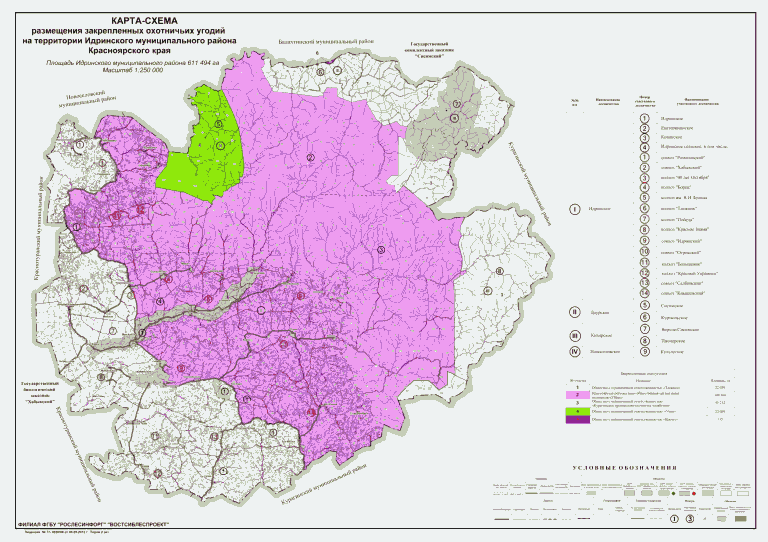 15. ИЛАНСКИЙ МУНИЦИПАЛЬНЫЙ РАЙОН15.1. Местная общественная организация охотниковИланского района15.1.1. Охотхозяйственное соглашение от 16.12.2011 N 24/ОС-35 заключено на срок 49 лет, с 16.12.2011 до 15.12.2060.Границы охотничьего угодья:Охотничье угодье общей площадью 165233 га расположено в Иланском муниципальном районе на землях лесного фонда Иланского лесничества (кварталы N 15 - 19, 26 - 290, 292 - 327, 1126 - 1146, 1171 - 1173 Иланского участкового лесничества площадью 67538 га, кварталы N 1 - 12, 16 - 17, 47 - 48, 53, 79, 80 Росляковского участкового лесничества площадью 14092 га, в том числе по хозяйствам кварталы N 13 - 24 ОАО "Луч" Северного (сельского) участкового лесничества площадью 2932 га, кварталы N 12ч (выдела N 9 - 18, 20 - 21, 29 - 31), 13, 14ч (выдела N 11 - 20), 16ч (выдела N 27 - 35, 38 - 43), 18 - 22, 24ч (выдела N 27 - 44), 25 - 28, 43ч (выдела N 17 - 20, 23 - 30), 44ч (выдела N 11 - 16, 19 - 36), 45 - 48 ОАО "Чкалово" площадью 3645 га, кварталы N 1 - 27, 33 - 40, 50 - 59, 66 - 73, 80 - 90 ОАО "Нива - 2" площадью 13510 га, кварталы N 1 - 50 ООО "Надежда" площадью 9475 га, кварталы N 1 - 87 ООО "Южный - 2" Южного (сельского) участкового лесничества площадью 18615 га) площадью 129807 га и на землях сельскохозяйственного назначения Иланского муниципального района площадью 35426 га.Описание границ:северная: от точки пересечения автомобильной дороги федерального значения М-53 "Байкал" с административной границей Канского муниципального района вдоль автодороги М-53 "Байкал" в восточном направлении до пересечения с границей земель г. Иланского, далее в южном направлении до северо-восточного угла квартала N 21, северным сторонам кварталов N 21, 20 до северо-восточного угла квартала N 19, в южном направлении по восточным сторонам кварталов N 19, 55 до северо-западного угла квартала N 56, по северной стороне квартала N 56, западной стороне квартала N 34, северным сторонам кварталов N 34, 35, 36, 37, 38, 39, 40, западной стороне квартала N 26, северным сторонам кварталов N 26, 27, 28 до северо-восточного угла квартала N 28 Иланского участкового лесничества Иланского лесничества, далее в северо-восточном направлении по границе земель г. Иланского до пересечения с автодорогой М-53 "Байкал", затем в восточном направлении вдоль автодороги М-53 "Байкал" до пересечения с административной границей Нижнеингашского муниципального района;восточная: от точки пересечения автодороги М-53 "Байкал" с административной границей Нижнеингашского муниципального района и по административной границе в южном направлении до северо-западного угла квартала N 19, по северной стороне квартала N 18, восточным сторонам кварталов N 17, 48, южной стороне квартала N 49, восточной стороне квартала N 53 Росляковского участкового лесничества Иланского лесничества;южная: по южной стороне квартала N 53 Росляковского участкового лесничества до р. Большой, вверх по ее течению (по западным сторонам кварталов N 62, 81 Росляковского участкового лесничества Иланского лесничества) до юго-западного угла квартала N 81, далее по южным сторонам кварталов N 80, 79, западной стороне квартала N 79 Росляковского участкового лесничества, западным сторонам кварталов N 80, 66, 50, 34 ОАО "Нива-2" Южного (сельского) участкового лесничества, до пересечения с грунтовой дорогой, далее по юго-западной стороне квартала N 33 до юго-восточного угла квартала N 11, южным сторонам кварталов N 11, 10, 9 Росляковского участкового лесничества Иланского лесничества до пересечения с административной границей Канского муниципального района;западная: от точки пересечения южной стороны квартала N 9 Росляковского участкового лесничества Иланского лесничества с административной границей Канского муниципального района и по административной границе в северном направлении до исходной точки северной границы.15.2. Общество с ограниченной ответственностью "Дельта"15.2.1. Охотхозяйственное соглашение от 03.02.2017 N 24/ОС-179 заключено на срок 49 лет, с 03.02.2017 по 02.02.2066. Охотничье угодье общей площадью 69277 га расположено в Ирбейском (67614 га) и Иланском (1663 га) муниципальных районах на землях лесного фонда Ирбейского лесничества, в кварталах N 1 - 5, 9 - 16, 24 - 34, 42 - 53, 63 - 74, 85 - 96, 106 - 125, 138ч - 143ч Кесовского участкового лесничества.Описание границ участка приведено в Ирбейском муниципальном районе (подпункт 16.3).15.3. Индивидуальный предпринимательПугачев Вячеслав Степанович15.3.1. Охотхозяйственное соглашение от 24.06.2015 N 24/ОС-143 заключено на срок 49 лет, с 24.06.2015 до 23.06.2064. Охотничье угодье расположено общей площадью 24899 га в Нижнеингашском муниципальном районе (24775 га) и Иланском муниципальном районе (124 га) на землях лесного фонда Тинского лесничества в кварталах N 112 - 116, 117ч, 118 - 144 Тинского участкового лесничества.Описание границ участка приведено в Курагинском муниципальном районе (подпункт 28.2).15.4. Нижнеингашская районная общественная организация"Нижнеингашские любители спортивной охоты"15.4.1. Охотхозяйственное соглашение от 09.02.2012 N 24/ОС-38 заключено на срок 49 лет, с 09.02.2012 до 08.02.2061. Охотничье угодье общей площадью 196232,6 га расположено в Нижнеингашском муниципальном районе (196171,6 га) и Иланском муниципальном районе (61 га)Описание границ участка приведено в Нижнеингашском муниципальном районе (подпункт 28.3).15.4.2. Охотхозяйственное соглашение от 19.06.2018 N 24/ОС-199 заключено на срок 49 лет, с 19.06.2018 по 18.06.2067. Охотничье угодье общей площадью 21317 га расположено в Нижнеингашском муниципальном районе (20998 га) и Иланском муниципальном районе (319 га), состоит из четырех кластерных участков.Описание границ участка приведено в Нижнеингашском муниципальном районе (подпункт 28.3).15.5. Общество с ограниченнойответственностью "Интер-Сервис"15.5.1. Охотхозяйственное соглашение от 15.02.2021 N 24/ОС-231 заключено на срок 49 лет, с 15.02.2021 по 14.02.2070. Охотничье угодье общей площадью 76883 га расположено в Ирбейском муниципальном районе (76077 га) и Иланском муниципальном районе (806 га).Описание границ участка приведено в Ирбейском муниципальном районе (подпункт 16.6).Карта-схемаразмещения закрепленных охотничьих угодий на территорииИланского муниципального района Красноярского края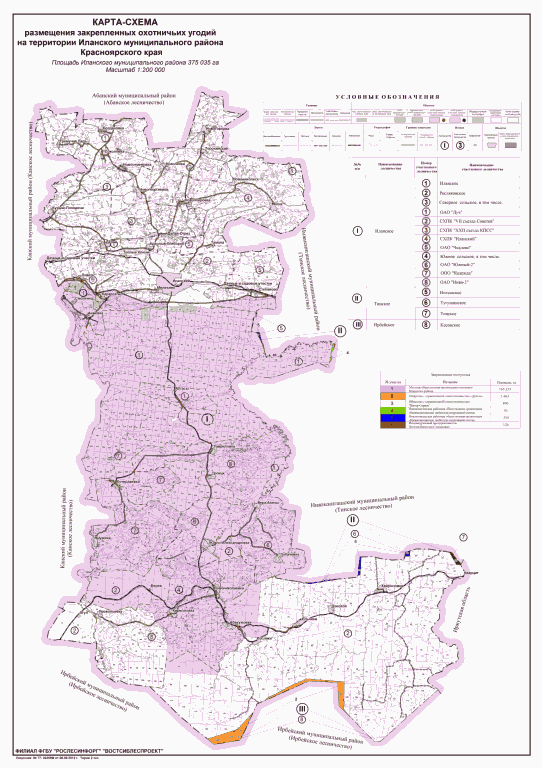 16. ИРБЕЙСКИЙ МУНИЦИПАЛЬНЫЙ РАЙОН16.1. Красноярская краевая общественная организацияохотников "Единство"16.1.1. Охотхозяйственное соглашение от 14.08.2014 N 24/ОС-110 заключено на срок 49 лет, с 18.08.2014 до 17.08.2063.Границы охотничьего угодья:Охотничье угодье общей площадью 241089 га расположено в Ирбейском муниципальном районе (239970 га) и Саянском муниципальном районе (1119 га), состоит из двух кластерных участков, в том числе:Участок N 1 площадью 205968 га расположен на землях:1) лесного фонда Ирбейского лесничества площадью 182753 га, в том числе:в кварталах N 108 - 180 Ирбейского участкового лесничества площадью 14415 га;в кварталах N 6 - 7, 19 - 25, 26ч - 27ч, 33 - 44, 46, 53 - 63, 70 - 81, 89 - 101, 110 - 122, 130 - 143, 150 - 160, 168 - 178, 188 - 195, 200 - 203, 208 - 213, 219 - 227, 231, 232, 237, 241ч Кунгусского участкового лесничества площадью 144947 га;в кварталах N 18 - 20, 25 - 27, 28ч, 29 колхоза "Заветы Ильича" (1357 га), в кварталах N 9 - 30 колхоза "Им. Калинина" (4404 га), в кварталах N 8 - 12, 15 - 19, 24 - 35, 37 - 53, 56 - 66, 72 - 84, 86 - 94, 97 - 103 совхоза "Тальский" (17630 га) Ирбейского (сельского) участкового лесничества;2) иных категорий Ирбейского муниципального района 23215 га.Границы охотничьего угодья:северная: от точки пересечения р. Кан с административной границей Саянского и Ирбейского муниципальных районов вниз по течению р. Кан, по ее правому берегу до северо-восточного угла квартала N 11, затем на юго-восток по восточной стороне квартала N 11, северным сторонам кварталов N 13, 14, западной стороне квартала N 15 колхоза "Им. Калинина" Ирбейского (сельского) участкового лесничества до пересечения с автомобильной дорогой Новотроицкое - Сергеевка - Новоалександровка - Зеленая Слобода, далее по ней до пересечения с автомобильной дорогой Ирбейское - Зеленая Слобода (северо-восточный угол квартала N 20 колхоза "Заветы Ильича" Ирбейского (сельского) участкового лесничества);восточная: от точки пересечения автомобильных дорог Новоалександровка - Зеленая Слобода и Ирбейское - Зеленая Слобода на юго-восток по автомобильной дороге Ирбейское - Зеленая Слобода - Талое - Рождественка - Степановка до р. Кунгус, далее вверх по течению р. Кунгус, по ее правому берегу до устья р. Егоза и границы действующего государственного природного заказника краевого значения "Тайбинский" (далее - заказник "Тайбинский"), затем вверх по течению р. Кунгус, по ее левому берегу, западной границе заказника "Тайбинский" до юго-восточного угла квартала N 241 Кунгусского участкового лесничества и административной границы Саянского и Ирбейского муниципальных районов;южная: от юго-восточного угла квартала N 241 в северо-западном направлении по административной границе Саянского и Ирбейского муниципальных районов до юго-западного угла квартала N 150 Кунгусского участкового лесничества;западная: от юго-западного угла квартала N 150 на северо-запад по административной границе Саянского и Ирбейского муниципальных районов до северо-западного угла квартала N 33, далее по северным сторонам кварталов N 33, 34, 35, 36, западной стороне квартала N 19, северным сторонам кварталов N 18, 17, 16, 15 Кунгусского участкового лесничества до административной границы Саянского и Ирбейского муниципальных районов и по ней до р. Тугач вниз по ее течению до исходной точки северной границы.Участок N 2 площадью 35121 га расположен землях лесного фонда Ирбейского лесничества в кварталах N 161 - 165, 169 - 171, 179 - 184, 191, 197 - 201, 213ч, 214, 223ч Агульского участкового лесничества.Границы охотничьего угодья:северная: от северо-западного угла квартала N 161 Агульского участкового лесничества, вверх по течению р. Агул по ее правому берегу до устья р. Корок, затем вверх по течению р. Корок, по ее правому берегу до границы Ирбейского муниципального района и Иркутской области (северо-восточный угол квартала N 165 Агульского участкового лесничества);восточная: от северо-восточного угла квартала N 165 Агульского участкового лесничества в юго-восточном направлении по границе Ирбейского района и Иркутской области до истока р. Нижняя Красная;южная: от истока р. Нижняя Красная вниз по течению, по ее правому берегу до устья, затем по правому берегу р. Агул до юго-восточного угла квартала N 198, далее через р. Агул по южным сторонам кварталов N 198, 197 до юго-западного угла квартала N 197 Агульского участкового лесничества;западная: от юго-западного угла квартала N 197 на север по западным сторонам кварталов N 197, 191, южной и западной сторонам квартала N 179, западным сторонам кварталов N 161, 162 Агульского участкового лесничества до исходной точки северной границы.16.2. Общество с ограниченной ответственностью "Агульское"16.2.1. Охотхозяйственное соглашение от 19.07.2011 N 24/ОС-18 заключено на срок 49 лет, с 19.07.2011 до 18.07.2060.Границы охотничьего угодья:Охотничье угодье общей площадью 27239 га расположено в Ирбейском муниципальном районе на землях лесного фонда Ирбейского лесничества (кварталы N 186 - 190, 193 - 196, 204 - 208, 210, 211 Агульского участкового лесничества).Границы охотничьего угодья:северная: от северо-западного угла квартала N 186 на восток по северным сторонам кварталов N 186 - 190 Агульского участкового лесничества;восточная: от северо-восточного угла квартала N 190 на юг по восточным сторонам кварталов N 190, 196, до северо-западного угла и по северной стороне квартала N 208 Агульского участкового лесничества;южная: от северо-восточного угла квартала N 208 на юго-запад по восточным и южным сторонам кварталов N 208, 211 (по правому берегу р. Агул вверх по течению до устья ручья Подъемный), южной стороне квартала N 210, южной и западной сторонам квартала N 204, южным сторонам кварталов N 194, 193 Агульского участкового лесничества (р. Телегаш);западная: от юго-западного угла квартала N 193 на север по западной стороне квартала N 193, южной и западной сторонам квартала N 186 Агульского участкового лесничества до исходной точки северной границы.16.3. Общество с ограниченной ответственностью "Дельта"16.3.1. Охотхозяйственное соглашение от 03.02.2017 N 24/ОС-179 заключено на срок 49 лет, с 03.02.2017 по 02.02.2066.Границы охотничьего угодья:Охотничье угодье расположено в Ирбейском (67614 га) и Иланском (1663 га) муниципальных районах, общей площадью 69277 га, на землях лесного фонда Ирбейского лесничества, в кварталах N 1 - 5, 9 - 16, 24 - 34, 42 - 53, 63 - 74, 85 - 96, 106 - 125, 138ч - 143ч Кесовского участкового лесничества.Описание границ:северная: от северо-западного угла квартала N 24 в восточном направлении по северным сторонам кварталов N 24 - 26, 9, 10, 1 - 5 до северо-восточного угла квартала N 5 Кесовского участкового лесничества;восточная: от северо-восточного угла квартала N 5 в южном направлении по восточным сторонам кварталов N 5, 16, южной стороне квартала N 16, восточным сторонам кварталов N 34, 53, северной стороне квартала N 74, восточным сторонам кварталов N 74, 96, 116, 125 до юго-восточного угла квартала N 125 Кесовского участкового лесничества;южная: от юго-восточного угла квартала N 125 в западном направлении по южным сторонам кварталов N 125, 124, далее вниз по течению р. Малая Кеса, до впадения в р. Агул, затем вниз по течению р. Агул до юго-западного угла квартала N 106 Кесовского участкового лесничества;западная: от юго-западного угла квартала N 106 в северном направлении по западным сторонам кварталов N 106, 85, 63, 42, 24 до исходной точки северной границы.16.4. Общество с ограниченной ответственностью "Енисей Агро"16.4.1. Охотхозяйственное соглашение от 28.08.2019 N 24/ОС-218 заключено на срок 49 лет, с 28.08.2019 по 27.08.2068.Границы охотничьего угодья:Охотничье угодье общей площадью 73512 га расположено в Ирбейском муниципальном районе на землях лесного фонда Ирбейского лесничества, в том числе:Агульского участкового лесничества в кварталах N 154, 155, 159, 160, 166 - 168, 172 - 178, 185, 192, 202, 203, 215 - 218, 219ч, 224ч, 225ч, 226, 234ч площадью 41295 га;Кунгусского участкового лесничества в кварталах N 144 - 149, 161 - 167, 179 - 187, 196 - 199, 204 - 207, 215, 217 площадью 32217 га.Описание границ:северная: от северо-западного угла квартала N 144 Кунгусского участкового лесничества, в восточном направлении, по северным сторонам кварталов N 144 - 149 Кунгусского участкового лесничества, N 172 - 174, 166 Агульского участкового лесничества, западным сторонам кварталов N 159, 154, северной стороне до северо-восточного угла квартала N 155 Агульского участкового лесничества;восточная: от северо-восточного угла квартала N 155 Агульского участкового лесничества в южном направлении по восточным сторонам кварталов N 155, 160, 168, 178, южным сторонам кварталов N 178 - 175, восточной стороне квартала N 185, северным и восточным сторонам кварталов N 192, 203, северным сторонам кварталов N 216 - 218, восточной стороне до юго-восточного угла квартала N 218 Агульского участкового лесничества;южная: от юго-восточного угла квартала N 218 Агульского участкового лесничества по правому берегу вверх по течению р. Агул, до устья р. Горелой, далее вверх по течению р. Горелой до точки пересечения с юго-восточным углом квартала N 217 Кунгусского участкового лесничества, затем по южным сторонам кварталов N 217, 206, 215 до точки пресечения юго-западного угла квартала N 215 Кунгусского участкового лесничества с р. Егозой;западная: от точки пересечения юго-западного угла квартала N 215 Кунгусского участкового лесничества с р. Егозой в северном направлении вниз по течению р. Егоза до исходной точки северной границы.16.5. Общество с ограниченной ответственностью "ЕРМА"16.5.1. Охотхозяйственное соглашение от 28.08.2019 N 24/ОС-217 заключено на срок 49 лет, с 28.08.2019 по 27.08.2068.Границы охотничьего угодья:Охотничье угодье общей площадью 56061 га расположено в Ирбейском муниципальном районе на землях лесного фонда Ирбейского лесничества, Агульского участкового лесничества в кварталах N 209ч, 212, 213ч, 219ч, 220 - 222, 223ч, 227 - 230, 234ч, 235 - 238, 240ч, 241 - 244, 249ч, 250 - 255, 259ч, 260 - 263.Описание границ:северная: от северо-западного угла квартала N 234 Агульского участкового лесничества в северо-восточном направлении по правому берегу р. Агул вниз по ее течению до северо-восточного угла квартала N 209 Агульского участкового лесничества;восточная: от северо-восточного угла квартала N 209 Агульского участкового лесничества в южном направлении, вверх по течению ручья Нижняя Красная до точки пересечения с административной границей Иркутской области, далее в южном направлении по административной границе Ирбейского муниципального района и Иркутской области до юго-восточного угла квартала N 263 Агульского участкового лесничества;южная: от юго-восточного угла квартала N 263 Агульского участкового лесничества в западном направлении по южным сторонам кварталов N 263, 261, 259 до юго-западного угла квартала N 259 Агульского участкового лесничества;западная: от юго-западного угла квартала N 259 Агульского участкового лесничества в северном направлении по правому берегу р. Агул вниз по ее течению до исходной точки северной границы.16.6. Общество с ограниченной ответственностью"Интер-Сервис"16.6.1. Охотхозяйственное соглашение от 15.02.2021 N 24/ОС-231 заключено на срок 49 лет, с 15.02.2021 по 14.02.2070.Границы охотничьего угодья:Охотничье угодье общей площадью 76883 га расположено в Ирбейском муниципальном районе (76077 га) и Иланском муниципальном районе (806 га) на землях лесного фонда Ирбейского лесничества, Кесовского участкового лесничества в кварталах N 6ч, 7 - 8, 17ч - 20ч, 21 - 23, 35 - 41, 54 - 62, 75 - 84, 97 - 105, 126 - 137, 138ч - 143ч, 144 - 151, 158 - 163.Описание границ:северная: от точки пересечения западной стороны квартала N 17 Кесовского участкового лесничества, Ирбейского лесничества с административной границей Ирбейского и Иланского муниципальных районов в восточном направлении по административной границе настоящих муниципальных районов до точки пересечения административных границ Ирбейского, Иланского муниципальных районов и Иркутской области;восточная: от точки пересечения административных границ Иланского и Ирбейского муниципальных районов и Иркутской области в южном направлении по административной границе Ирбейского муниципального района и Иркутской области до юго-восточного угла квартала N 137 Кесовского участкового лесничества, Ирбейского лесничества;южная: от юго-восточного угла квартала N 137 Кесовского участкового лесничества, Ирбейского лесничества в западном направлении по южным границам кварталов N 137 - 132 Кесовского участкового лесничества, Ирбейского лесничества до точки пересечения с правым берегом с р. Малая Улька, далее по правому берегу вниз по течению р. Малая Улька до впадения ее в р. Улька, затем по правому берегу вниз по течению р. Улька до впадения ее в р. Агул, далее по правому берегу вниз по течению р. Агул до устья р. Малая Кеса;западная: от устья р. Малая Кеса по левому берегу вверх по ее течению до пересечения с северной стороной квартала N 143 Кесовского участкового лесничества, Ирбейского лесничества, далее в восточном направлении, по северным сторонам кварталов N 143, 144, западным сторонам кварталов N 126, 98, 97, 75, 54, 35, северной стороне квартала N 35, западной стороне квартала N 17 Кесовского участкового лесничества, Ирбейского лесничества до исходной точки северной границы.16.7. Общество с ограниченной ответственностью "ТАГУЛ"16.7.1. Охотхозяйственное соглашение от 28.08.2019 N 24/ОС-219 заключено на срок 49 лет, с 28.08.2019 по 27.08.2068.Границы охотничьего угодья:Охотничье угодье общей площадью 68823 га расположено в Ирбейском муниципальном районе на землях лесного фонда Ирбейского лесничества, в том числе:Агульского участкового лесничества в кварталах N 111 - 153, 156 - 158 площадью 42066 га;Кунгусского участкового лесничества в кварталах N 47-52, 64-69, 82-88, 102-109, 123-129 площадью 26757 га.Описание границ:северная: от северо-западного угла и по северной стороне квартала N 47 Кунгусского участкового лесничества, западной стороне квартала N 48, северным сторонам кварталов N 48 - 52, восточной стороне квартала N 52, северной стороне квартала N 69 Кунгусского участкового лесничества, западной и северной сторонам квартала N 121 Агульского участкового лесничества, западной стороне квартала N 111, северным сторонам кварталов N 111 - 120 до точки пересечения северо-восточного угла квартала N 120 Агульского участкового лесничества с левым берегом р. Агул;восточная: от точки пересечения северо-восточного угла квартала N 120 Агульского участкового лесничества с левым берегом р. Агул и по береговой линии вверх по ее течению до устья р. Телегаш, далее вверх по течению р. Телегаш до юго-восточного угла квартала N 158 Агульского участкового лесничества;южная: от юго-восточного угла квартала N 158 Агульского участкового лесничества и по южным сторонам кварталов N 158 - 156 Агульского участкового лесничества, N 129 - 123 Кунгусского участкового лесничества до точки пересечения юго-западного угла квартала N 123 Кунгусского участкового лесничества с р. Кунгус;западная: от точки пересечения юго-западного угла квартала N 123 Кунгусского участкового лесничества с р. Кунгус вниз по ее течению до исходной точки северной границы.16.8. Общество с ограниченной ответственностью "Тайбин"16.8.1. Охотхозяйственное соглашение от 03.02.2017 N 24/ОС-180 заключено на срок 49 лет, с 03.02.2017 по 02.02.2066.Границы охотничьего угодья:Охотничье угодье расположено в Ирбейском муниципальном районе, общей площадью 66614 га на землях лесного фонда Ирбейского лесничества:в квартале N 104ч совхоза "Тальский" Ирбейского (сельского) участкового лесничества (187 га);в кварталах N 1 - 5, 8ч, 9ч, 10 - 13, 26ч - 27ч, 28 - 32, 45ч Кунгусского участкового лесничества (12985 га);в кварталах N 39-110 Агульского участкового лесничества (53442 га).Описание границ:северная: от северо-западного угла квартала N 39 в восточном направлении по северной и восточной сторонам квартала N 39, северным сторонам кварталов N 43, 40, 45, 46, 47, 48 Агульского участкового лесничества до точки пересечения с р. Агул;восточная: от точки пересечения северной стороны квартала N 48 Агульского участкового лесничества с р. Агул в южном направлении вверх по ее течению до устья р. Кельча;южная: от устья р. Кельча в западном направлении по южным сторонам кварталов N 109 - 98, восточной и южной сторонам квартала N 110 Агульского участкового лесничества, восточной, южной, западной сторонам квартала N 32, южным сторонам кварталов N 31, 30, 29, восточной и южной сторонам квартала N 45 Кунгусского участкового лесничества;западная: от юго-западного угла квартала N 45 Кунгусского участкового лесничества, в северном направлении вниз по течению р. Кунгус до пересечения с автомобильной дорогой и далее по автомобильной дороге в северо-западном направлении до южной границы проектируемого комплексного государственного заказника "Кунгусский" (далее - заказник "Кунгусский"), затем по южной и восточной границам заказника "Кунгусский" до точки пересечения с северной стороной квартала N 9, далее по северным сторонам кварталов N 9, 10, 3, западной и северной сторонам квартала N 1, северной стороне квартала N 2 Кунгусского участкового лесничества, западным сторонам кварталов N 59, 49, 41, 39 Агульского участкового лесничества до исходной точки северной границы.16.9. Общество с ограниченной ответственностью "ТЕГУР"16.9.1. Охотхозяйственное соглашение от 28.08.2019 N 24/ОС-220 заключено на срок 49 лет, с 28.08.2019 по 27.08.2068.Границы охотничьего угодья:Охотничье угодье общей площадью 73859 га расположено в Ирбейском муниципальном районе на землях лесного фонда Ирбейского лесничества, Кесовского участкового лесничества в кварталах N 152 - 157, 164 -222.Описание границ:северная: от северо-западного угла квартала N 152 Кесовского участкового лесничества в восточном направлении, по северным сторонам кварталов N 152 - 157, до точки пересечения северо-восточного угла квартала N 157 Кесовского участкового лесничества с административной границей Ирбейского муниципального района и Иркутской области;восточная: от точки пересечения северо-восточного угла квартала N 157 Кесовского участкового лесничества с административной границей Ирбейского муниципального района и Иркутской области в южном направлении по административной границе Ирбейского муниципального района с Иркутской областью до точки пересечения с юго-восточным углом квартала N 221 Кесовского участкового лесничества;южная: от юго-восточного угла квартала N 221 Кесовского участкового лесничества по южным сторонам кварталов N 221 - 218, 210, 217, 206 до точки пересечения юго-западного угла квартала N 206 Кесовского участкового лесничества с правым берегом р. Агул;западная: от точки пересечения юго-западного угла квартала N 206 Кесовского участкового лесничества с правым берегом р. Агул в северном направлении вниз по течению р. Агул до устья р. Улька, далее вверх по течению р. Улька до устья р. Мал. Улька и затем вверх по течению р. Мал. Улька до исходной точки северной границы.16.10. Региональная общественная организация охотников "Кан"16.10.1. Охотхозяйственное соглашение от 31.01.2014 N 24/ОС-84 заключено на срок 49 лет, с 31.01.2014 до 30.01.2063. Охотничье угодье общей площадью 108067,7 га расположено в Саянском муниципальном районе (106349,7 га), Ирбейском муниципальном районе (336 га) и Партизанском муниципальном районе (1382 га), состоит из 2 кластерных участков.Описание границ участка приведено в Саянском муниципальном районе (подпункт 33.10).16.11. Красноярская региональная общественная организация"Общество охотников и рыболовов "Саяны"16.11.1. Охотхозяйственное соглашение от 18.04.2011 N 24/ОС-6 заключено на срок 49 лет, с 18.04.2011 по 17.04.2051. Охотничье угодье общей площадью 183597 га расположено в Саянском муниципальном районе (183466) и Ирбейском муниципальном районе (131 га) на землях лесного фонда Саянского лесничества.Описание границ участка приведено в Саянском муниципальном районе (подпункт 33.2).Карта-схемаразмещения закрепленных охотничьих угодий на территорииИрбейского муниципального района Красноярского края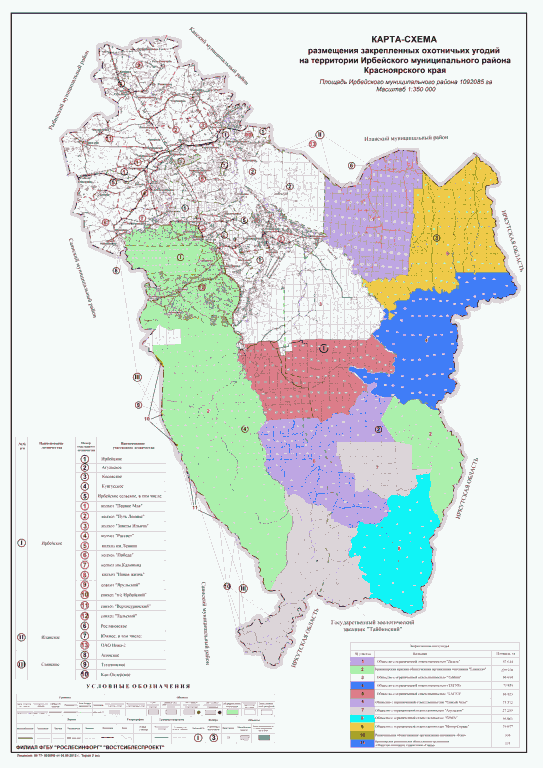 17. КАЗАЧИНСКИЙ МУНИЦИПАЛЬНЫЙ РАЙОН17.1. Индивидуальный предпринимательБербушенко Андрей Николаевич17.1.1. Охотхозяйственное соглашение от 27.04.2012 N 24/ОС-42 заключено на срок 49 лет, с 27.04.2012 до 26.04.2061.Границы охотничьего угодья:Охотничье угодье общей площадью 70534 га расположено в Казачинском муниципальном районе на землях лесного фонда Казачинского лесничества (кварталы N 76 - 84, 100 - 117, 126 - 141, 147 - 165, 168 - 180, 189 - 194, 209 - 210, 212 Дементьевского участкового лесничества).Описание границ:северная: от северо-западного угла квартала N 76 на восток по северным сторонам кварталов N 76 - 84, затем на юг по западной стороне квартала N 84, далее на восток по северным сторонам кварталов N 110 - 117 до северо-восточного угла квартала N 117 Дементьевского участкового лесничества;восточная: от северо-восточного угла квартала N 117 в южном направлении по восточным сторонам кварталов N 117, 141, 165 до юго-восточного угла квартала N 165 Дементьевского участкового лесничества;южная: от юго-восточного угла квартала N 165 на запад по южной стороне квартала N 165, по южной и западной сторонам квартала N 164, далее по южным сторонам кварталов N 163 - 160, затем на юг по восточной стороне квартала N 180, далее на запад по южным сторонам кварталов N 180 - 175, затем на юг по восточной стороне квартала N 194 в юго-западном направлении по южной стороне квартала N 194 до р. Ягодкина, вниз по течению р. Ягодкина, до южной стороны квартала N 193, на запад по южной стороне квартала N 193, далее на юго-запад по восточной стороне квартала N 210, южным сторонам кварталов N 210, 209, затем на север огибает с запада квартал N 209 до р. Ягодкина, вниз по течению р. Ягодкина по южным сторонам кварталов N 191 - 189 до юго-западного угла квартала N 189 Дементьевского участкового лесничества;западная: от юго-западного угла квартала N 189 на север по западным сторонам кварталов N 189, 168, 147 до р. Большая Сполошная, вверх по течению р. Большая Сполошная, по северной стороне квартала N 147, до юго-западного угла квартала N 126, далее на север по западным сторонам кварталов N 126, 100, северным сторонам кварталов N 100-101, затем на север по западной стороне квартала N 76 Дементьевского участкового лесничества до исходной точки северной границы.17.2. Красноярская региональная общественная организация"Красноярский краевой центр развития охоты и рыболовства"(КРОО "Красноярский центр развития охоты и рыболовства")17.2.1. Охотхозяйственное соглашение от 24.12.2012 N 24/ОС-54 заключено на срок 49 лет, с 24.12.2012 до 23.12.2061.Границы охотничьего угодья:Охотничье угодье расположено в Казачинском муниципальном районе общей площадью 55276,2 га, на землях лесного фонда Казачинского лесничества (кварталы N 12 - 13, 14ч (выд. 43, 44ч, 45 - 48), 17 - 20, 60, 76 - 85, 86ч (выд. 1 - 30, 34, 42 - 45, 47), 87ч (выд. 1 - 26, 28 - 29, 41 - 43), 88ч (выд. 1 - 66, 70 - 72, 74, 77, 80 - 81, 85, 88 - 90, 94, 99, 101 - 103) Кемского участкового лесничества площадью 7112,7 га, кварталы N 26, 29ч (выд. 11 - 18), 31ч (выд. 3, 4, 7 - 9, 13, 14, 16ч, 17ч), 32, 33 СХА "Колхоз Заветы Ленина" Галанинского (сельского) участкового лесничества площадью 140,3 га, кварталы N 2 - 14 ГФУ СП ОПХ "Казачинское" площадью 2665 га, кварталы N 11 - 12, 21 - 25, 31 - 38, 46 - 60, 64 - 76, 79ч (выд. 2, 4 - 6, 10ч, 11ч), 80 - 89, 93 (выд. 9 - 18, 22), 94 (3, 4, 6 - 52), 95 - 102, 114 - 192 СПК "Кемское" площадью 23338,4 га, квартал N 45 СХА колхоза "Отношка" площадью 116 га Кемского (сельского) участкового лесничества) площадью 33372,4 га и сельскохозяйственного назначения района площадью 21903,8 га.Описание границ:северная: от п. Кемского на северо-восток по автомобильной дороге Кемское - Вилимовка - Мокрушенское до р. Хаус (левый приток р. Енисей), далее вниз по течению р. Хаус до п. Челноки, огибает с юга п. Челноки до автомобильной дороги Челноки - Подпорожье, затем на юго-восток по этой дороге до северо-восточного угла квартала N 26 СХА "Колхоз Заветы Ленина", далее на юго-запад по восточным сторонам квартала N 26 СХА "Колхоз Заветы Ленина" Галанинского (сельского) участкового лесничества и квартала N 2 ГФУ СП ОПХ "Казачинское" Кемского (сельского) участкового лесничества, до северо-западного угла квартала N 12 Кемского участкового лесничества, затем на юго-восток по северным сторонам кварталов N 12 Кемского участкового лесничества и квартала N 33 СХА "Колхоз Заветы Ленина" Галанинского (сельского) участкового лесничества до его северо-восточного угла;восточная: от северо-восточного угла квартала N 33 СХА "Колхоз Заветы Ленина" Галанинского (сельского) участкового лесничества, на юго-запад по левому берегу р. Енисей вверх по течению до юго-восточного угла квартала N 87 Кемского участкового лесничества;южная: от юго-восточного угла квартала N 87 на юго-запад по южным сторонам кварталов N 87, 86, восточным сторонам кварталов N 85, 88 Кемского участкового лесничества, далее по административной границе Казачинского и Большемуртинского районов до устья р. Романовки;западная: от устья р. Романовки вниз по течению р. Шилки, р. Туган, р. Кемь до исходной точки северной границы.17.3. Общество с ограниченной ответственностью "Охотничьехозяйство Гуран"17.3.1. Охотхозяйственное соглашение от 19.11.2013 N 24/ОС-76 заключено на срок 49 лет, с 19.11.2013 до 19.11.2062.Границы охотничьего угодья:Охотничье угодье общей площадью 56820 га расположено в Казачинском муниципальном районе на землях:1) лесного фонда Казачинского лесничества площадью 43932 га:кварталы N 90, 91ч, 92ч, 93, 94 Казачинского участкового лесничества площадью 1693 га;кварталы N 21, 22, 23ч, 24 - 30, 32 - 50, 51ч, 52 - 59, 61 - 74 Кемского участкового лесничества площадью 29908 га;кварталы N 59 СХА "Колхоз Новая жизнь" (350 га), кварталы N 1-27, 29 СХА "Колхоз Заря" (4969 га), кварталы N 1ч, 6, 7ч, 9, 12 - 15, 19 - 27, 28ч, 29, 30 СХА "Колхоз Искра" (2769 га) Галанинского участкового лесничества площадью 8088 га;кварталы N 26, 39 - 44, 61 - 63, 77, 78, 90 - 92, 103 - 113 СХА "Колхоз Отношка" (4243 га) Кемского (сельского) участкового лесничества;2) иных категорий площадью 12888 га.Описание границ:северная: от северо-западного угла квартала N 1 СХА "Колхоз Заря" Галанинского участкового лесничества (от точки пересечения с административной границы Казачинского и Пировского муниципальных районов) на северо-восток по северным сторонам кварталов N 1 - 4, восточной стороне квартала N 4 СХА "Колхоз Заря" Галанинского участкового лесничества, северной стороне квартала N 90 Казачинского участкового лесничества до левого безымянного притока р. Кемь вниз по течению ручья до его устья, далее до п. Вороковка, огибает его с юга до автомобильной дороги Вороковка - Томиловка - Матвеевка;восточная: от п. Вороковка в южном направлении по автомобильной дороге Вороковка - Томиловка - Матвеевка до п. Матвеевка, далее в юго-восточном направлении пересекает квартал N 7 по автомобильной грунтовой дороге (вдоль р. Панская) по восточным сторонам кварталов N 9, 14, 15, пересекает в юго-западной части квартал N 28 СХА "Колхоз Искра" Галанинского участкового лесничества, затем по восточным сторонам кварталов N 26, 44 СХА "Колхоз Отношка" Кемского сельского участкового лесничества, далее в юго-западном направлении по южным сторонам кварталов N 44, 63, 62, 78 СХА "Колхоз Отношка" Кемского сельского участкового лесничества до р. Кемь вверх по ее течению до юго-восточного угла квартала N 74 Кемского участкового лесничества;южная: от юго-восточного угла квартала N 74 Кемского участкового лесничества в юго-западном направлении по южным сторонам кварталов N 74, 73, южной и западной сторонам квартала N 72, южным сторонам кварталов N 71, 70, восточной и южной сторонам квартала N 69, южным сторонам кварталов N 68, 67, 66, 65, 64 Кемского участкового лесничества;западная: от юго-западного угла квартала N 64 по западным сторонам кварталов N 64, 61 до точки пересечения с административной границей Казачинского и Пировского муниципальных районов в северном направлении по границе муниципальных районов до северо-западного угла квартала N 1 СХА "Колхоз Заря" Галанинского участкового лесничества до исходной точки северной границы.17.4. Региональная общественная организация "Красноярскоекраевое общество охотников и рыболовов"17.4.1. Охотхозяйственное соглашение от 25.02.2015 N 24/ОС-127 заключено на срок 49 лет, с 25.02.2015 до 24.02.2064.Границы охотничьего угодья:Охотничье угодье расположено в Казачинском муниципальном районе, общей площадью 251715 га, в границах:1) земель лесного фонда Казачинского лесничества общей площадью 211691 га:кварталы N 3, 9-15, 22-27, 32-34, 45-46, 48ч, 51, 54, 60, 64-67, 84, 101 Казачинского участкового лесничества площадью 17394 га;кварталы N 42-65, 70-75, 85-92, 98-99, 123-125, 146, 188, 206-208, 211, 214, 225-231 Дементьевского участкового лесничества площадью 47576 га;кварталы N 1-92, 96-108, 112-133 Язаевского участкового лесничества площадью 91554 га;кварталы N 1, 3-10 Кемского участкового лесничества площадью 2240 га;2) земель лесного фонда Галанинского участкового лесничества площадью 52927 га, в том числе по хозяйствам:кварталы N 1-90, 94, 98-129 СХА колхоз "Казачинский" (21874 га);кварталы N 1-3, 4ч, 5-7, 8ч, 9-12, 17ч, 18, 20, 22ч-23ч, 24, 34ч, 35, 44ч, 45, 54ч, 55, 58ч СХА колхоз "Новая жизнь" (3665 га);кварталы N 1ч, 2-6, 7ч-8ч, 9-12, 15ч-16ч, 17-18, 19ч, 20-69, 70ч, 76ч-77ч, 107-108 СХА колхоз "Кирова" (12226 га);кварталы N 1-60 СХА колхоз "Сибиряк" (10331 га);кварталы N 1-12 СХА колхоз "XX партсъезда" (2835 га);кварталы N 1-3, 8-9, 13-15 СХА колхоз "Большевик" (1546 га);кварталы N 26ч, 28, 30ч СХА колхоз "Заветы Ленина" (450 га);2) земельных участков площадью 40024 га.Описание границ:северная: от северо-западного угла квартала N 9 и по северным сторонам кварталов N 9-15, западной стороне квартала N 16 до левого берега р. Нижняя вниз по течению до ее устья, далее по левому берегу р. Енисей вниз по течению до точки пересечения с административной границей Казачинского и Енисейского муниципальных районов, далее через р. Енисей до северо-западного угла квартала N 42 и по северным сторонам кварталов 42-48, восточной стороне квартала N 48, северным сторонам кварталов N 49-65 Дементьевского участкового лесничества;восточная: от северо-восточного угла квартала N 65, по восточным сторонам кварталов N 65, 92, южным сторонам кварталов N 92, 91, 90, 89, 88, 87, 86, 85, западной стороне квартала N 85, южным сторонам кварталов N 57-49, восточной стороне квартала N 75, северным сторонам кварталов N 101, 100, восточным сторонам кварталов N 99, 125, южным сторонам кварталов N 125, 124, западным сторонам кварталов N 147, 168, 189, северным сторонам кварталов N 207, 208, восточным сторонам кварталов N 208, 226, южным сторонам кварталов N 209, 210, восточной стороне квартала N 210, южным сторонам кварталов N 193, 212, 194, западной и южной сторонам квартала N 213, южной стороне квартала N 215, западной стороне квартала N 216, западной и южной сторонам квартала N 232, южным сторонам кварталов N 233-236 Дементьевского участкового лесничества, далее от северо-восточного угла квартала N 16 и по восточным сторонам кварталов N 16, 32, 48, 49, 57, 68, 82, 83 до устья р. Таловки вверх по ее течению до юго-восточного угла квартала N 108, южным сторонам кварталов N 108, 107, 106, восточной стороне квартала N 121, южным сторонам кварталов N 121-119, восточным сторонам кварталов N 127, 132 Язаевского участкового лесничества;южная: от юго-восточного угла квартала N 132 и по южным сторонам кварталов N 132, 131, 130, 129, 128, западным сторонам кварталов N 128, 122, 112, 96, южным сторонам кварталов N 87, 86, 85, 84 Язаевского участкового лесничества;западная: от юго-западного угла квартала N 84 в западном направлении по прямой до левого берега р. Енисей, далее по береговой линии вниз по течению р. Енисей до с. Подпорожье, затем по автомобильной дороге Подпорожье - Галанино - Рождественское - Вороковка до точки пересечения с восточной границей государственного природного заказника краевого значения "Кемский" (далее - заказник "Кемский") и далее по границе заказника, идущей вдоль правого берега р. Кемь на расстоянии 2,5 км от береговой линии (пересекая кварталы N 54, 44, 34, 23, 17, 8, СХА колхоз "Новая жизнь" Галанинского участкового лесничества, N 19, 15, 16, 8, 7, 1 СХА колхоз "Кирова" Галанинского участкового лесничества) до юго-восточного угла квартала N 21, затем по западным сторонам кварталов N 22, 9 Казачинского участкового лесничества до исходной точки северной границы.17.5. Местная общественная организация охотников и рыболововЕнисейского района17.5.1. Охотсоглашение от 09.06.2015 N 24/ОС-141 заключено на срок 49 лет, с 09.06.2015 по 08.06.2064. Охотничье угодье общей площадью 1319975 га расположено в Енисейском муниципальном районе (1317782 га), Казачинском (305 га) и Пировском муниципальном районе (1888 га).Описание границ участка приведено в Енисейском муниципальном районе (подпункт 12.3).Карта-схемаразмещения закрепленных охотничьих угодий на территорииКазачинского муниципального района Красноярского края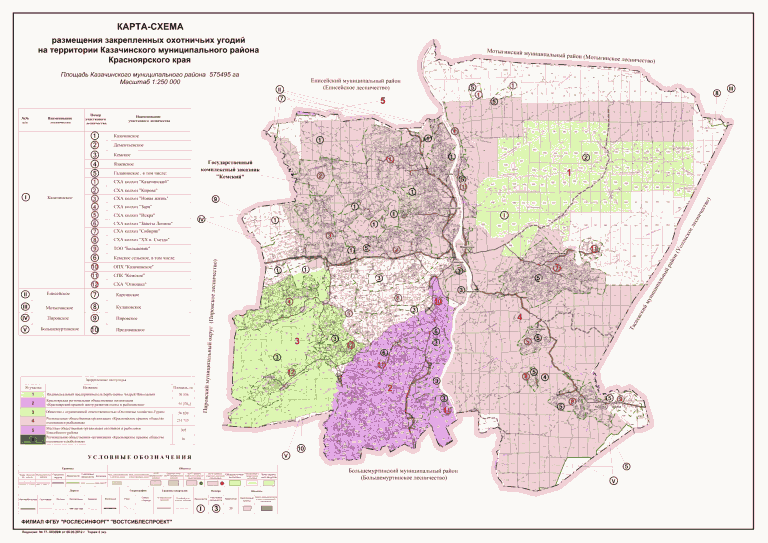 18. КАНСКИЙ МУНИЦИПАЛЬНЫЙ РАЙОН18.1. Индивидуальный предпринимательВасюкова Татьяна Васильевна18.1.1. Охотхозяйственное соглашение Красноярск от 23.08.2012 N 24/ОС-49. Заключено на срок 49 лет, с 23.08.2012 до 22.08.2061.Границы охотничьего угодья:Охотничье угодье общей площадью 161279 га расположено в Канском муниципальном районе и состоит из двух кластерных участков, в том числе:Участок N 1 площадью 152075 га расположен на землях лесного фонда Канского лесничества (кварталы N 1 - 11, 22ч, 23ч, 24 - 34, 43ч, 44ч, 45 - 74, 101, 102 Северного участкового лесничества площадью 40446 га, кварталы N 9ч, 10ч, 11, 12, 21ч, 22 - 25, 95, 96 Таежного участкового лесничества площадью 7278 га, кварталы N 1 - 5, 10 - 13, 18 - 24, 30, 31, 47 - 65 Канского участкового лесничества площадью 5140 га, в том числе на землях бывших с/х организаций кварталы N 3ч, 4 - 5, 6ч, 8ч, 10, 12ч совхоза "Анцирский" площадью 1005 га, кварталы N 3, 5 совхоза "Арефьевский" площадью 458 га, кварталы N 1, 2, 3ч, 4 - 6, 7ч, 8 - 10, 11, 13 - 18, 19 - 24 совхоза "Красный Маяк" площадью 4954 га, кварталы N 1 - 16, 20 - 22, 26, 27 совхоза "Мокрушинский" площадью 5452 га, кварталы N 2 - 4, 10 - 12, 16 совхоза "Новотаежный" площадью 1425 га, кварталы N 1,2, 4 - 6, 9, 10 совхоза "Тайнинский" площадью 1436 га, кварталы N 2 - 5, 11 - 14,17, 22 - 26, 34 - 41 совхоза "Георгиевский" площадью 5148 га, кварталы N 1, 2, 6 - 11, 31 - 33 Канского конного завода площадью 2742 га Канского (сельского) участкового лесничества Канского лесничества) общей площадью 75484 га и на землях сельскохозяйственного назначения площадью 76591 га.Описание границ:северная: от северо-западного угла и по северной стороне квартала N 1 до истока ручья Куликовский и по левому берегу вниз по течению до его устья, далее по левому берегу р. Верхний Курыш вниз по течению до северо-восточного угла квартала N 11, восточным сторонам кварталов N 11, 32, северным сторонам кварталов N 33, 34 Северного участкового лесничества, западной, северной и восточной сторонам квартала N 6, западным сторонам кварталов N 7, 1, западной и северной сторонам квартала N 2 Канского конного завода, северным сторонам кварталов N 2, 3, 4, 5, совхоза "Георгиевский" Канского (сельского) участкового лесничества, северным сторонам кварталов N 3, 4, 5 до северо-восточного угла квартала N 5 Канского участкового лесничества;восточная: от северо-восточного угла квартала N 5 Канского участкового лесничества до автомобильной дороги Сухо-Ерша - Канск, по ней до с. Сотниково и от него в западном направлении по автомобильной дороге на с. Круглово до пересечения с грунтовой и по ней в южном направлении до р. Анцирь, по левому берегу р. Анцирь вниз по течению до ее устья, далее по левому берегу р. Кан вниз по течению до устья р. Большая Уря, переходит на правый берег р. Кан и по правому берегу р. Большая Уря вверх по течению до п. Красный Маяк, затем идет по дороге на д. Сухая Речка, далее по грунтовой дороге в южном направлении до д. Бошняково, затем по железной дороге до административной границы с Рыбинским муниципальным районом;южная: от точки пересечения железной дороги с административной границей Канского и Рыбинского муниципальных районов на северо-запад по административной границе Канского муниципального района, не доходя 1 км до р. Кан поворачивает на север и, пересекая квартал N 3 совхоза "Красный Маяк" Канского сельского участкового лесничества, огибает с южной и восточной сторон квартал N 100 Таежного участкового лесничества, выходит на р. Кан, до северо-западного угла квартала N 4 совхоза "Красный Маяк" Канского (сельского) участкового лесничества;западная: от северо-западного угла квартала N 4 совхоза "Красный Маяк" по левому берегу р. Кан вверх по течению до северо-западного угла и по северной стороне квартала N 7 совхоза "Красный Маяк" до пересечения с автомобильной дорогой Комарово - Терское (юго-западный угол квартала N 24 совхоза "Новотаежный" Канского (сельского) участкового лесничества), проходит по южной и восточной сторонам квартала N 24 совхоза "Новотаежный", южной стороне квартала N 11 совхоза "Анцирский" до пересечения с р. Кан на правый берег реки к д. Пермяково, затем по грунтовой дороге до д. Хаерино, далее по автомобильной дороге до д. Алега, по южным сторонам кварталов N 14, 13 совхоза "Мокрушинский" Канского (сельского) участкового лесничества, N 74 - 68 Северного участкового лесничества, N 25 - 22, 12, 11, 21 Таежного участкового лесничества, далее по границе Канского и Сухобузимского муниципальных районов, пересекая кварталы N 9, 10 Таежного участкового лесничества, N 43, 44, 22, 23 Северного участкового лесничества, до исходной точки северной границы.Участок N 2 площадью 8850 га расположен на землях лесного фонда Канского лесничества (квартал N 4 совхоза "Заветы Ильича" площадью 235 га, кварталы N 1ч, 2ч совхоза "Тайнинский" площадью 394 га, квартал N 1ч совхоза "Георгиевский" площадью 224 га Канского (сельского) участкового лесничества) общей площадью 853 га и на землях сельскохозяйственного назначения площадью 7997 га.Описание границ:северная: от северо-западного угла и по северной стороне квартала N 1 совхоза "Тайнинский", западной стороне квартала N 4 совхоза "Заветы Ильича" Канского (сельского) участкового лесничества до р. Кан, пересекая ее до границы Канского района;восточная: от конечной точки северной границы по правому берегу р. Кан вверх по течению (по административной границе Канского и Иланского муниципальных районов в южном направлении) до протоки Старый Кан;южная: от точки пересечения протоки Старый Кан с административной границей Канского и Иланского районов на запад по прямой, огибая населенные пункты д. Ашкаул, пересекает квартал N 1 совхоза "Георгиевский" и кварталы N 1 и 2 совхоза "Тайнинский" до западной стороны квартала N 1 совхоза "Тайнинский" Канского (сельского) участкового лесничества;западная: от конечной точки южной границы проходит по западной стороне квартала N 1 совхоза "Тайнинский" Канского (сельского) участкового лесничества до исходной точки северной границы.Участок N 3 общей площадью 240 га расположен на землях лесного фонда Канского лесничества (квартал N 11 совхоза "Тайнинский" Канского (сельского) участкового лесничества площадью 21 га) и на землях сельскохозяйственного назначения района 219 га.Описание границ: участок расположен юго-восточнее с. Тайна в пойме р. Тайны, шириной 300 метров от уреза воды по периметру водоема.Участок N 4 общей площадью 114 га расположен на землях лесного фонда Канского лесничества (квартал N 24 совхоза "Прогресс" Канского (сельского) участкового лесничества площадью 11 га) и на землях сельскохозяйственного назначения района 93 га.Описание границ: участок расположен южнее с. Митиха, исток р. Игоранчик, шириной 300 метров от уреза воды по периметру водоема.18.2. Общество с ограниченной ответственностью "Арбалет"18.2.1. Охотхозяйственное соглашение от 05.05.2011 N 24/ОС-8 заключено на срок 40 лет, с 05.05.2011 по 04.05.2051.Границы охотничьего угодья:Охотничье угодье общей площадью 165076 га расположено в Канском районе и состоит из двух кластерных участков.Участок N 1 площадью 76835 га расположен на землях лесного фонда Канского лесничества (кварталы N 30 - 33, 34ч, 35 - 37, 40ч, 41, 46ч, 47 - 52, 57ч, 58 - 63, 69 - 75, 82 - 86, 92 - 94, 99 - 100, 102ч, 103 - 110 Таежного участкового лесничества площадью 36067 га, кварталы N 75 - 95 Северного участкового лесничества площадью 17620 га, кварталы N 25 - 29, 45 - 46 Канского участкового лесничества площадью 664 га, кварталы N 17ч, 18 - 19, 23 - 25, 28 - 29 совхоза "Мокрушинский" площадью 2291 га, кварталы N 1, 5 - 9, 13 - 24 совхоза "Новотаежный" площадью 5619 га, кварталы N 1 - 2, 3ч, 9, 11 совхоза "Анцирский" площадью 1317 га, квартал N 3ч совхоза "Красный Маяк" площадью 340 га Канского (сельского) участкового лесничества) площадью 63918 га и на землях сельскохозяйственного назначения площадью 12917 га.Описание границ:северная: от точки пересечения северной границы квартала N 102 с границей Сухобузимского муниципального района по северным сторонам кварталов N 102 - 106, восточной стороне квартала N 106, северным сторонам кварталов N 30 - 33 Таежного участкового лесничества, северным сторонам кварталов N 75 - 79, северным и восточным сторонам кварталов N 80 - 81 Северного участкового лесничества до р. Алеги и вниз по ее течению до д. Алеги, обходит ее по южной и восточной сторонам и выходит на автомобильную автодорогу и далее по ней до с. Мокруша;восточная: от с. Мокруша в южном направлении по автомобильной дороге до д. Новоселово, огибает ее по северной, западной и южной сторонам и далее по автомобильной дороге до д. Хаерино, огибает ее по северной, западной и южной сторонам и затем по грунтовой дороге до д. Пермяково;южная: от д. Пермяково переходит на левый берег р. Кан до северной границы земель ОАО "Племзавод "Красный маяк" в западном направлении до восточной стороны планируемого к организации памятника природы краевого значения "Комаровские пороги" и по ней до административной границы Канского района, далее в западном направлении до юго-западного угла квартала N 99, затем по восточной и северной сторонам до северо-западного угла квартала N 98 Таежного участкового лесничества;западная: от северо-западного угла квартала N 98 Таежного участкового лесничества по границе Канского и Рыбинского районов (по левому берегу вверх по течению р. Потанчет до ее левого притока и по нему вверх по течению) до пересечения с западной стороной квартала N 46, далее по западной стороне квартала N 46, южной стороне квартала N 40 до пересечения с административной границей Канского района и по ней до западной стороны квартала N 40, затем по западной стороне квартала N 40, южным сторонам кварталов N 35, 34 Таежного участкового лесничества до пересечения с административной границей Канского района, далее по административной границе Канского района (по прямой в северо-западном направлении до юго-восточного угла квартала N 110, южным сторонам кварталов N 110, 109, 108, 107, 102, западной стороне квартала N 102 Таежного лесничества) до исходной точки северной границы.Участок N 2 площадью 88241 га расположен на землях лесного фонда Канского лесничества (кварталы N 68 - 70, 72 - 86 Канского участкового лесничества площадью 1935 га, кварталы N 2, 3, 4ч, 5ч, 7 - 23 совхоза "Большеуринский" площадью 4116 га, кварталы N 25 - 27 совхоза "Красный Маяк" площадью 624 га, кварталы N 1-21 совхоза "Победитель" площадью 6531 га, кварталы N 1ч, 2ч, 4 -10 совхоза "Заветы Ильича" площадью 2825 га, кварталы N 1ч, 2ч, 3 птицесовхоза "Канский" площадью 403 га Канского (сельского) участкового лесничества) площадью 16434 га и на землях сельскохозяйственного назначения площадью 71807 га.Описание границ:северная: от п. Бошняково по ручью Карайбул вверх по течению до северо-западного угла квартала N 68, далее в восточном направлении по северным сторонам кварталов N 68, 69 Канского участкового лесничества, затем по грунтовой дороге, пересекая квартал N 4 совхоза "Большеуринский" и по грунтовой дороге в юго-восточном направлении до д. Малая Уря, огибает ее с западной, южной и восточной сторон выходит на р. Большая Уря, пересекает в северо-западной части квартал N 5 совхоза "Большеуринский" Канского (сельского) участкового лесничества, проходит по северной стороне квартала N 72 Канского участкового лесничества, далее по западной, северной и восточным сторонам квартала N 5, северной стороне квартала N 6 совхоза "Большеуринский" Канского (сельского) участкового лесничества, огибает д. Малые Пруды и по автомобильной дороге в северном направлении до границы земель птицесовхоза "Канский", затем в восточном направлении по грунтовой дороге, пересекая кварталы N 1, 2 птицесовхоза "Канский", квартал N 1 совхоза "Заветы Ильича" до с. Ашкаул, обходит его с южной стороны и далее до р. Кан, переходит на правый берег р. Кан, пересекая квартал N 2 совхоза "Заветы Ильича" Канского (сельского) участкового лесничества, выходит на границу с Иланским муниципальным районом;восточная: от пересечения грунтовой дороги в квартале N 2 совхоза "Заветы Ильича" Канского (сельского) участкового лесничества с границей Иланского муниципального района в южном направлении по границе Канского и Иланского муниципальных районов до границы с Ирбейским муниципальным районом;южная: от границы Канского, Иланского и Ирбейского муниципальных районов в северо-западном направлении по границе Канского и Ирбейского муниципальных районов до железной дороги;западная: от точки пересечения железной дороги с границей Канского и Ирбейского муниципальных районов в северном направлении по железной дороге до исходной точки северной границы.Карта-схемаразмещения закрепленных охотничьих угодий на территорииКанского муниципального района и городского округа городКанск Красноярского края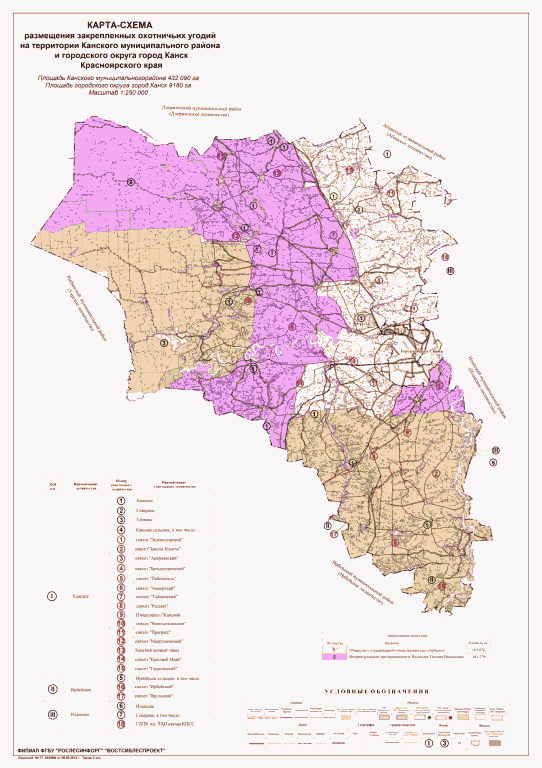 19. КАРАТУЗСКИЙ МУНИЦИПАЛЬНЫЙ РАЙОН19.1. Каратузская районная общественная организацияохотников и рыболовов19.1.1. Охотхозяйственное соглашение от 08.05.2014 N 24/ОС-95 заключено на срок 49 лет, с 08.05.2014 до 07.05.2063.Границы охотничьего угодья:Охотничье угодье общей площадью 147811,4 га расположено в Каратузском муниципальном районе на землях:1) лесного фонда Каратузского лесничества площадью 57911 га:в кварталах N 349 - 354 Верхне - Кужебарского участкового лесничества площадью 1170 га;в кварталах N 100 - 105 Червизюльского участкового лесничества площадью 1235 га;в кварталах N 11 - 13 Каратузского участкового лесничества площадью 707 га;в кварталах N 1 - 55 колхоза им. Ленина (10858 га), в кварталах N 1 - 22 колхоза "Пограничник" (4499 га), в кварталах N 1 - 35, 36ч, 37ч, 38 - 42, 46ч, 47 - 51 совхоза "Моторский" (13086 га), в кварталах N 1 - 16, 17ч, 18 - 32, 34ч, 35 - 47, 49ч, 50ч, 62ч, 64 - 85 совхоза "Амыльский" (15504 га) Подтаежного (сельского) участкового лесничества площадью 43947 га;в кварталах N 1 - 36 колхоза им. Димитрова Степного (сельского) участкового лесничества площадью 10852 га;2) сельскохозяйственного назначения 89900,4 га.Описание границ:северная: от северо-западного угла квартала N 10 на восток по северным сторонам кварталов N 10, 11, восточной стороне квартала N 11, северной стороне квартала N 12, западной стороне квартала N 1, северным сторонам кварталов N 1, 2, 3, восточным сторонам кварталов N 3, 5, 9, северным сторонам кварталов N 16, 17, 18 (вверх по течению р. Копь) до северо-восточного угла квартала N 18 колхоза им. Димитрова Степного (сельского) участкового лесничества;восточная: от северо-восточного угла квартала N 18 и по восточным сторонам кварталов N 18, 19, 24, 28 колхоза им. Димитрова Степного (сельского) участкового лесничества, N 7, 9, 13, 20, колхоза "Пограничник", северным сторонам кварталов N 8, 1, 2, 3, 12, 13, 4, 5, восточным сторонам N 5, 17, 26, 33, 43, 42, 47, 51, 54, южным сторонам кварталов N 54, 55, 53, 52, восточной стороне квартала N 52 колхоза им. Ленина, восточным сторонам кварталов N 15, 16, 82, 85 совхоза "Амыльский" Подтаежного (сельского) участкового лесничества;южная: от юго-восточного угла квартала N 85 совхоза "Амыльский" Подтаежного (сельского) участкового лесничества по границе Каратузского района до точки пересечения с границей действующего государственного природного заказника краевого значения "Кебежский", далее по границе действующего государственного природного заказника краевого значения "Кебежский" (2,5 км от русла р. Кебеж, через квартал N 62, по северной стороне квартала N 61, через кварталы N 50, 49, 34, 33 совхоза "Амыльский", через кварталы N 46, 38, 37, 36 совхоза "Моторский" Подтаежного (сельского) участкового лесничества) до административной границы Каратузского и Ермаковского муниципальных районов;западная: от северо-западного угла квартала N 36 в северо-западном направлении по административной границе Каратузского и Ермаковского муниципальных районов до пересечения с границей Степного и Подтаежного участковых лесничеств, далее по южным сторонам кварталов N 44, 45, 46, 49 восточным сторонам кварталов N 49, 48, 43, 42, 37, южной и восточной сторонам квартала N 38, восточной и северной сторонам квартала N 27, огибает квартал N 14, по южной, восточной и северной сторонам, затем по восточной и северной сторонам квартала N 4 совхоза "Каратузский", западной стороне квартала N 10 колхоза им. Димитрова Степного (сельского) участкового лесничества до исходной точки северной границы.Из предоставленной территории исключаются находящиеся внутри охотничьих угодий участки, расположенные в границах кварталов N 51 - 59 совхоза "Амыльский" Подтаежного (сельского) участкового лесничества Каратузского лесничества.19.1.2. Охотхозяйственное соглашение от 22.09.2017 N 24/ОС-190 заключено на срок 49 лет, с 22.09.2017 по 21.09.2066.Границы охотничьего угодья:Охотничье угодье общей площадью 337309 га расположено в Каратузском муниципальном районе, состоит из шести кластерных участков:Участок N 1 площадью 2453 га расположен на землях:1) лесного фонда Каратузского лесничества в кварталах N 9 - 11 Нижнекурятского участкового лесничества площадью 25331 га;2) иных категорий площадью 122 га.Описание границ:северная: от северо-западного угла квартала N 9 и по северным сторонам кварталов N 9-11 Нижнекурятского участкового лесничества Каратузского лесничества;восточная: от северо-восточного угла и по восточной стороне квартала N 11 Нижнекурятского участкового лесничества Каратузского лесничества;южная: от юго-восточного угла квартала N 11 и по южным сторонам кварталов N 11 - 9 Нижнекурятского участкового лесничества Каратузского лесничества;западная: от юго-западного угла и по западной стороне квартала N 9 Нижнекурятского участкового лесничества Каратузского лесничества до исходной точки северной границы.Участок N 2 площадью 5088 га расположен на землях лесного фонда Каратузского лесничества, в кварталах N 14, 20, 25 - 27 Каратузского участкового лесничества.Описание границ:северная: от северо-западного угла квартала и по северной стороне квартала N 14 Каратузского участкового лесничества Каратузского лесничества;восточная: от северо-восточного угла квартала N 14 и по восточным сторонам кварталов N 14, 20, 27, 25 Каратузского участкового лесничества Каратузского лесничества;южная: от юго-восточного угла и по южной стороне квартала N 25 Каратузского участкового лесничества Каратузского лесничества;западная: от юго-западного угла квартала N 25 и по западным сторонам кварталов N 25, 26, 20, 14 Каратузского участкового лесничества Каратузского лесничества до исходной точки северной границы.Участок N 3 площадью 1993 га расположен на землях лесного фонда Каратузского лесничества, в кварталах N 5, 6 Верхнекужебарского участкового лесничества.Описание границ:северная: от северо-западного угла и по северной стороне квартала N 5 Верхнекужебарского участкового лесничества Каратузского лесничества;восточная: от северо-восточного угла квартала N 5 и по восточным сторонам кварталов N 5, 6 Верхнекужебарского участкового лесничества Каратузского лесничества;южная: от юго-восточного угла и по южной стороне квартала N 6 Верхнекужебарского участкового лесничества Каратузского лесничества;западная: от юго-западного угла квартала N 6 и по западным сторонам кварталов N 6, 5 Верхнекужебарского участкового лесничества Каратузского лесничества до исходной точки северной границы.Участок N 4 площадью 32624 га расположен на землях лесного фонда Каратузского лесничества в кварталах N 55, 56, 75, 78, 84ч, 85ч, 86, 87, 92 - 95, 99 Червизюльского участкового лесничества.Описание границ:северная: от устья руч. Большой Ключ (лев. приток р. Тайгиш) в восточном направлении, по северной и восточной сторонам квартала N 56, северным сторонам кварталов N 75, 87, 78, 93, 94, 95 Червизюльского участкового лесничества Каратузского лесничества до р. Шадат;восточная: от северо-восточного угла квартала N 95 Червизюльского участкового лесничества на юг, по левому берегу р. Шадат, вверх по ее течению, до точки пересечения с административной границей Каратузского и Ермаковского муниципальных районов, юго-восточный угол квартала N 95 Червизюльского участкового лесничества Каратузского лесничества;южная: от юго-восточного угла квартала N 95 Червизюльского участкового лесничества на запад, по административной границе Каратузского и Ермаковского муниципальных районов (по южным сторонам кварталов N 95, 94, 99 Червизюльского участкового лесничества), до юго-западного угла квартала N 99, затем на север, по хребту Метугул Тайга (по западным границам кварталов N 99, 92 Червизюльского участкового лесничества), до высотной отметки 1932,1 м, отсюда на запад, по южным границам кварталов N 87, 86 Червизюльского участкового лесничества Каратузского лесничества, далее на север, вниз по р. Бол. Тайгиш (по правому берегу), до второго (в данном направлении) левого притока р. Бол. Тайгиш (урез воды 691,8 м), отсюда на запад, через высотные отметки 1066,8 м, 1339,0 м, до точки пересечения с административной границей Каратузского и Ермаковского муниципальных районов (высотная отметка 1051,0 м);западная: от высотной отметки 1051,0 м, расположенной на границе Каратузского и Ермаковского муниципальных районов, на северо-запад, по административным границам Каратузского и Ермаковского муниципальных районов, до точки пересечения с западной стороной квартала N 55 Червизюльского участкового лесничества, далее на север по западной стороне квартала N 55 Червизюльского участкового лесничества Каратузского лесничества до исходной точки северной границы.Участок N 5 площадью 159350 га расположен на землях лесного фонда Каратузского лесничества:в кварталах N 14 - 21, 35 Червизюльского участкового лесничества (9035 га);в кварталах N 142 - 148, 151 - 154, 165 - 173, 219 - 225, 227 - 236, 241, 249 - 250, 252 - 254, 256 - 273, 281 - 299, 306 - 313, 323 - 328, 336 - 338 Верхнекужебарского участкового лесничества (150315 га).Описание границ:северная: от северо-западного угла квартала N 142 Верхнекужебарского участкового лесничества (восточная окраина болота Тюхтетское) на восток, по северным сторонам кварталов N 142-148, восточным сторонам кварталов N 154, 173, 225, 234, 236, 261, северной стороне квартала N 290, западным сторонам кварталов N 263, 262, 241, северной и восточной сторонам квартала N 241, восточной стороне квартала N 262, северным сторонам кварталов N 265, 266, 270, до северо-восточного угла квартала N 270 Верхнекужебарского участкового лесничества Каратузского лесничества;восточная: от северо-восточного угла квартала N 270 Верхнекужебарского участкового лесничества в юго-западном направлении, по восточным сторонам кварталов N 270, 273, 299, южным сторонам кварталов N 299, 298, 311, восточной и южной стороне квартала N 313, южным сторонам кварталов N 328, 327, затем огибая с севера и востока квартал N 337, на юг, по восточной границе квартала N 338 Верхнекужебарского участкового лесничества Каратузского лесничества до точки пересечения с административной границей Каратузского и Ермаковского муниципальных районов;южная: от юго-восточного угла квартала N 338 Верхнекужебарского участкового лесничества на запад, по административной границе Каратузского и Ермаковского муниципальных районов, по южным сторонам кварталов N 338, 336, 324, до юго-западного угла квартала N 324 Верхнекужебарского участкового лесничества Каратузского лесничества;западная: от юго-западного угла квартала N 324 Верхнекужебарского участкового лесничества на север, по западным сторонам кварталов N 324, 323, 307, 287, южным сторонам кварталов N 284, 281, западной стороне квартала N 281, южной, восточной и северной сторонам квартала N 251 Верхнекужебарского участкового лесничества, южным сторонам кварталов N 35, 21, 20, 19, 18 Червизюльского участкового лесничества, западной стороне квартала N 18, южной и западной сторонам квартала N 17, западной стороне квартала N 16, северным сторонам кварталов N 16, 14, 15 Червизюльского участкового лесничества, западным сторонам кварталов N 167, 166, 165, 151 Верхнекужебарского участкового лесничества, южным сторонам кварталов N 144, 143, 142, западной стороне квартала N 142 Верхнекужебарского участкового лесничества до исходной точки северной границы.Из территории участка N 5 исключается находящийся внутри охотничьих угодий лесной участок, расположенный в границах квартала N 255 Верхнекужебарского участкового лесничества Каратузского лесничества.Участок N 6 площадью 135801 га расположен на землях лесного фонда Каратузского лесничества в кварталах N 38 - 50, 52, 71, 116 - 133, 185 - 196, 211 - 218, 276 - 280, 301 - 303, 305, 317 - 322, 331 - 335, 342 - 348 Верхнекужебарского участкового лесничества.Описание границ:северная: от северо-западного угла квартала N 38 Верхнекужебарского участкового лесничества Каратузского лесничества в восточном направлении, по административной границе Каратузского и Курагинского муниципальных районов (по северным сторонам кварталов N 38, 39, 40, 44, 45, 47, 48, 52, 71, 128 Верхнекужебарского участкового лесничества) до точки пересечения с административной границей Республики Тыва;восточная: от точки пересечения административных границ Курагинского, Каратузского муниципальных районов и Республики Тыва в южном направлении по границе с Республикой Тыва, до юго-восточного угла квартала N 335 Верхнекужебарского участкового лесничества Каратузского лесничества;южная: от юго-восточного угла квартала N 335 Верхнекужебарского участкового лесничества на юго-запад, по административной границе Каратузского муниципального района и Республики Тыва до юго-западного угла квартала N 342 Верхнекужебарского участкового лесничества Каратузского лесничества;западная: от юго-западного угла квартала N 342 Верхнекужебарского участкового лесничества и по западным сторонам кварталов N 342, 343, 344, 331, 332, 317, 318, 301, 303, 279, западным сторонам кварталов N 279, 276, 212, 211, 185, 129 до пересечения с р. Ергак, далее на запад, по правому берегу р. Ергак до ее устья, затем вниз по течению р. Кандат, по правому берегу, до устья руч. Ниж. Мамрата, вверх по ручью до пересечения с южной стороной квартала N 38 Верхнекужебарского участкового лесничества, и по южной и западной границам квартала N 38 Верхнекужебарского участкового лесничества Каратузского лесничества до исходной точки северной границы.Из территории участка N 6 исключается находящийся внутри охотугодий лесной участок, расположенный в границах квартала N 304 Верхнекужебарского участкового лесничества Каратузского лесничества.Из предоставленных охотничьих угодий исключаются расположенные внутри угодий все не указанные выше лесные, земельные участки и земли иных категорий и назначения, а также особо охраняемые природные территории (в границах которых запрещена охота и ведение охотничьего хозяйства) федерального и регионального значения, а также с момента создания заказника "Верхнеамыльский", расположенного в кварталах N 265 - 273, 296 - 299, 301 - 302, 310 - 313, 317 - 320, 322, 325ч, 327 - 328, 331 - 338, 342 - 348 Верхне-Кужебарского участкового лесничества Каратузского лесничества (предусмотренного Концепцией развития и размещения особо охраняемых природных территорий краевого значения на период до 2030 года), настоящий участок будет изъят из охотпользования.Необходимо соблюдать утвержденный режим охраны и природопользования особо охраняемых природных территорий расположенных в границах настоящих охотничьих угодий и граничащих с ними особо охраняемых природных территорий.19.2. Красноярская региональная общественная организацияохотников "Природа"19.2.1. Охотхозяйственное соглашение от 08.05.2014 N 24/ОС-94 заключено на срок 49 лет, с 08.05.2014 до 07.05.2063.Границы охотничьего угодья:Охотничье угодье общей площадью 227381,7 га расположено в Каратузском муниципальном районе и состоит из двух кластерных участков, в том числе:Участок N 1 площадью 191971 га расположен на землях:1) лесного фонда Каратузского лесничества площадью 142719 га:кварталы N 1 - 8, 10, 15 - 19, 21 - 24, 28 - 31 Каратузского участкового лесничества площадью 20392 га;кварталы N 1, 2, 4, 7, 13 - 15, 19 - 29, 32 - 67, 71 - 76, 78 - 86 Нижне - Курятского участкового лесничества площадью 92765 га;кварталы N 1 - 11 колхоза "Заветы Ильича" (2320 га), кварталы N 1, 2 совхоза "Енисейский" (419 га), кварталы N 1 - 4 колхоза "Ленинский путь" (1118 га), кварталы N 1, 2 совхоза "Лугавский" (470 га), кварталы N 1 - 38 совхоза "Заполярный" (8282 га), кварталы N 1 - 29 колхоза "Заречный" (7130 га), кварталы N 1 - 12 колхоза им. Кирова (2946 га), кварталы N 1 - 16 совхоза "Минусинский" (3254 га), кварталы N 1 - 16 колхоза "Рассвет" (3042 га), кварталы N 1 - 3 колхоза "Прогресс" (581 га) Степного (сельского) участкового лесничества площадью 29562 га;2) сельскохозяйственного назначения площадью 49252 га.Описание границ:северная: от точки пересечения административных границ Минусинского, Курагинского и Каратузского муниципальных районов в восточном направлении по административной границе Курагинского и Каратузского муниципальных районов до северо-восточного угла квартала N 4 Ниже-Курятского участкового лесничества;восточная: от северо-восточного угла квартала N 4 в восточном направлении по административной границе Курагинского и Каратузского районов до юго-восточного угла квартала N 75 Нижне-Курятского участкового лесничества;южная: от юго-восточного угла квартала N 75 в юго-западном направлении по административной границе Курагинского и Каратузского районов, затем по границе Нижне-Курятского и Верхне-Кужебарского участковых лесничеств (по южным сторонам кварталов N 75, 76, 86, 85, 84, 82, восточной и южной сторонам квартала N 83, по южным сторонам кварталов N 81, 80, 78 Нижне-Курятского участкового лесничества) до пересечения с границей Каратузского участкового лесничества, далее по границе Каратузского и Верхне-Кужебарского участковых лесничеств (по южной стороне квартала N 19, восточной и южной сторонам квартала N 31, южной стороне квартала N 30, восточным сторонам квартала N 28, 29 Каратузского участкового лесничества) до юго-восточного угла квартала N 29 Каратузского участкового лесничества, затем огибая его с юга до его северо-западного угла;западная: от северо-западного угла квартала N 29 по западной стороне квартала N 28, вверх по течению р. Сап до устья ручья Поперечка, далее вверх по течению ручья Поперечка, по южной и западной сторонам квартала N 21, западной стороне квартала N 15 Каратузского участкового лесничества, до пересечения с границей Каратузского и Нижне-Курятского участковых лесничеств, затем на запад по южной стороне квартала N 65, далее на север по западным сторонам кварталов N 65, 64, 43, 42 Нижне-Курятского участкового лесничества до р. Копь, вниз по ее течению до юго-западного угла квартала N 15 совхоза "Минусинский", далее на северо-запад по западным сторонам кварталов N 15, 14, 11, 10 до юго-восточного угла квартала N 29 колхоза "Заречный", затем на северо-запад по южным сторонам кварталов N 29, 26, 23, 22, 21, восточным сторонам кварталов N 20, 19 через р. Амыл до северо-восточного угла квартала N 8, далее по восточным сторонам кварталов N 8, 7, 11, южным сторонам кварталов N 11, 10, западной стороне квартала N 10, южной стороне квартала N 9 колхоза "Заветы Ильича" Степного (сельского) участкового лесничества по административной границе Минусинского и Каратузского муниципальных районов до исходной точки северной границы.Из предоставленной территории исключаются находящиеся внутри охотничьих угодий участки, расположенные в границах кварталов N 9 - 11, 68 - 70, 77 Нижне-Курятского участкового лесничества.Участок N 2 площадью 35410,7 га расположен на землях:1) лесного фонда Каратузского лесничества в кварталах N 1 - 49 совхоза "Каратузский" Степного (сельского) участкового лесничества площадью 12591 га;2) сельскохозяйственного назначения площадью 22819,7 га.Описание границ:северная: от северо-западного угла по северной и восточной сторонам квартала N 1, восточной стороне квартала N 6, северной стороне квартала N 3, восточным сторонам кварталов N 3, 4, западной и северной сторонам квартала N 14 совхоза "Каратузский" Степного (сельского) участкового лесничества;восточная: от северо-восточного угла квартала N 14 в юго-восточном направлении до дороги с. Каратузское - п. Черемушка и по ней до п. Черемушка, далее по северной стороне квартала N 27, восточным сторонам кварталов N 27, 38, южной стороне квартала N 38, восточным сторонам кварталов N 37, 43, 48, 49 совхоза "Каратузский" Степного (сельского) участкового лесничества;южная: от юго-восточного угла квартала N 49 в западном направлении по южным сторонам кварталов N 49, 46, 45, 44 совхоза "Каратузский" Степного (сельского) участкового лесничества, далее по административной границе Ермаковского и Каратузского муниципальных районов до точки пересечения административных границ Ермаковского, Шушенского и Каратузского муниципальных районов;западная: от точки пересечения административных границ Ермаковского, Шушенского и Каратузского муниципальных районов в северо-западном направлении по административной границе Каратузского и Шушенского муниципальных районов, далее в восточном направлении по административной границе Каратузского и Минусинского районов до исходной точки северной границы.19.3. Общество с ограниченной ответственностью "РИФ"19.3.1. Охотхозяйственное соглашение от 15.02.2021 N 24/ОС-230 заключено на срок 49 лет, с 15.02.2021 по 14.02.2070.Границы охотничьего угодья:Охотничье угодье расположено общей площадью 61556 га в Каратузском муниципальном районе на землях лесного фонда Каратузского лесничества, Верхне-Кужебарского участкового лесничества в кварталах N 33, 35 - 37, 97 - 99, 109 - 115, 175 - 184, 197 - 210, 226, 237 - 240, 242 - 244, 247, 248.Описание границ:северная: от северо-западного угла квартала N 33 Верхне-Кужебарского участкового лесничества Каратузского лесничества в восточном направлении по северным сторонам кварталов N 33, 36, восточным сторонам кварталов N 36, 37, 97, северной и восточной сторонам квартала N 99 до точки пересечения с правым берегом р. Кандат, затем пересекая р. Кандат по прямой, в южном направлении, до точки пересечения с ее левым берегом, далее по левому берегу, вверх по течению р. Кандат до устья р. Ергак, затем по левому берегу вверх по течению р. Ергак до северо-восточного угла квартала N 179 Верхне-Кужебарского участкового лесничества, Каратузского лесничества;восточная: от северо-восточного угла квартала N 179 Верхне-Кужебарского участкового лесничества, Каратузского лесничества, в южном направлении, по восточным сторонам кварталов N 179, 184, 210, 209 до юго-восточного угла квартала N 209 Верхне-Кужебарского участкового лесничества, Каратузского лесничества;южная: от юго-восточного угла квартала N 209 Верхне-Кужебарского участкового лесничества, Каратузского лесничества, в западном направлении, по южным сторонам кварталов N 209, 248, 247, 244, 242, восточной и южной сторонам квартала N 240, южной стороне квартала N 239, в северном направлении, по западным сторонам кварталов N 239, 237, 226, 197, южным сторонам кварталов N 113, 111, 109 до юго-западного угла квартала N 109 Верхне-Кужебарского участкового лесничества, Каратузского лесничества;западная: от юго-западного угла, по западной и северной сторонам квартала N 109 Верхне-Кужебарского участкового лесничества, Каратузского лесничества до точки пересечения с левым берегом р. Каранжуль, далее в северо-восточном направлении, по левому берегу, вверх по течению р. Каранжуль до юго-восточного угла и по южной стороне квартала N 35, западным сторонам кварталов N 35, 33 Верхне-Кужебарского участкового лесничества, Каратузского лесничества до исходной точки северной границы.19.4. Общество с ограниченной ответственностью "Курагинскоепромыслово-охотничье хозяйство"19.4.1. Охотхозяйственное соглашение от 25.08.2017 N 24/ОС-187 заключено на срок 49 лет с 25.08.2017 по 24.08.2066. Охотничье угодье общей площадью 1322470 га расположено в Курагинском (1277107 га), Идринском (45212 га) и Каратузском (121 га), Партизанском (30 га) муниципальных районах, состоит из четырех кластерных участков.Описание границ участка приведено в Курагинском муниципальном районе (подпункт 23.4).Карта-схемаразмещения закрепленных охотничьих угодий на территорииКаратузского муниципального района Красноярского края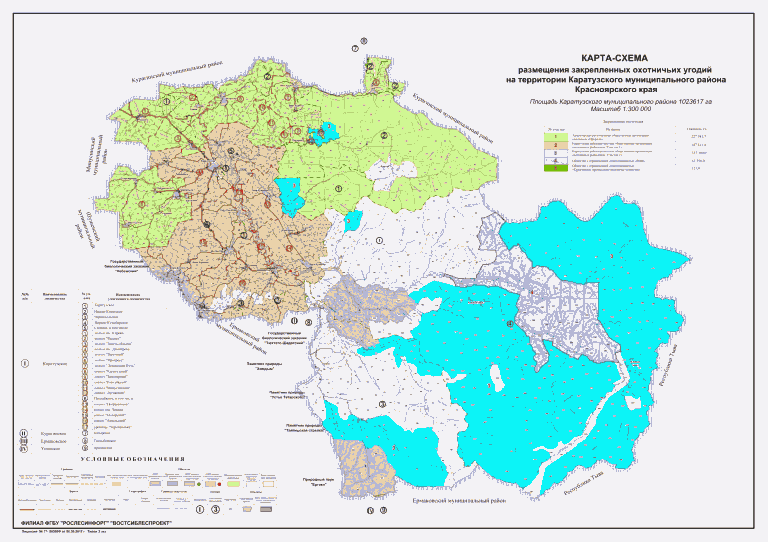 20. КЕЖЕМСКИЙ МУНИЦИПАЛЬНЫЙ РАЙОН20.1. Общественная организация районного общества охотникови рыболовов г. Кодинск"20.1.1. Охотхозяйственное соглашение от 27.09.2016 N 24/ОС-177 заключено на срок 49 лет, с 27.09.2016 по 26.09.2065.Границы охотничьего угодья:Охотничье угодье общей площадью 837744 га расположено в Кежемском (834689 га) и Богучанском (3055 га) муниципальных районах и состоит из двух кластерных участков, в том числе:Участок N 1 общей площадью 20051 га расположен на землях лесного фонда Кодинского лесничества в кварталах N 214 - 221, 224 - 230, 234 - 240, 243 -247 Тагаринского участкового лесничества;Описание границ:северная: от северо-западного угла квартала N 214 Тагаринского участкового лесничества в восточном направлении по северным сторонам кварталов N 214 - 221 Тагаринского участкового лесничества;восточная: от северо-восточного угла и по восточной и южной сторонам квартала N 221 Тагаринского участкового лесничества, восточным сторонам кварталов N 230, 240, 247 Тагаринского участкового лесничества;южная: от юго-восточного угла квартала N 247 Тагаринского участкового лесничества в западном направлении по южным сторонам кварталов N 247, 246, 245, 244, 243 Тагаринского участкового лесничества;западная: от юго-западного угла квартала N 243 Тагаринского участкового лесничества и по западным сторонам кварталов N 243, 234, 224, 214 Тагаринского участкового лесничества до исходной точки северной границы.Участок N 2 общей площадью 817693 га расположен на землях лесного фонда Кодинского лесничества:в кварталах N 1 - 17, 21 - 36, 40 - 54, 68 - 80, 84 - 104, 107 - 124, 127 - 211, 253 - 255 Тагаринского участкового лесничества (145003 га);в кварталах N 20 - 23, 31 - 38, 46 - 55, 63 - 74, 81 - 94, 99 - 117, 120 - 141, 143 - 365 Кодинского участкового лесничества (244761 га);в кварталах N 1 - 65, 73 - 75, 86 - 88, 101 - 108, 123 - 137, 153 - 168, 184 - 206, 224 - 243, 262 - 288, 306 - 328, 343 - 358, 374 - 379, 403 - 409, 435 - 441, 465 - 470, 492 - 497, 519 Ковинского участкового лесничества (188856 га);в кварталах N 1, 3, 6ч - 7ч, 9ч - 10ч, 16ч, 19ч - 20ч, 22, 24ч - 25ч, 26, 27ч - 30ч, 33ч - 39ч, 40 - 41, 44ч - 53ч, 54 - 350 Проспихинского участкового лесничества (239073 га).Описание границ:северная: от точки пересечения юго-западного угла квартала N 1 Тагаринского участкового лесничества с административной границей Кежемского и Богучанского муниципальных районов и по границе районов в северо-восточном направлении до северо-восточного угла и восточной стороне квартала N 185, северным сторонам кварталов N 196, 197, восточным сторонам кварталов N 197, 211, северной и восточной сторонам квартала N 17 Тагаринского участкового лесничества, северным сторонам кварталов N 46, 47, 31, 32, 33, 34 Кодинского участкового лесничества, западной и северной сторонам квартала N 20, северным сторонам кварталов N 21, 22, 23 Кодинского участкового лесничества;восточная: от северо-восточного угла квартала N 23 Кодинского участкового лесничества в южном направлении, по восточным сторонам кварталов N 23, 38, 55, северной, восточной и южной сторонам квартала N 73 восточной стороне квартала N 74, северным сторонам кварталов N 92-94, восточным сторонам кварталов N 94, 117, северной стороне квартала N 143, восточным сторонам кварталов N 143, 144, южной стороне квартала N 144, восточным сторонам кварталов N 167, 197, 229, 262, южной стороне квартала N 262, восточным сторонам кварталов N 261, 288, южным сторонам кварталов N 288, 287, восточным сторонам кварталов N 308, 329, 347, 362 Кодинского участкового лесничества и кварталов N 6, 14, 23, 32 Ковинского участкового лесничества, северным сторонам кварталов N 33 - 36, восточным сторонам кварталов N 36, 48, 57, 60, южной стороне квартала N 60 Ковинского участкового лесничества, далее через водохранилище Богучанской ГЭС до северо-западного угла квартала N 136 Ковинского участкового лесничества, по левому берегу р. Кова до юго-восточного угла квартала N 358 Ковинского участкового лесничества;южная: от юго-восточного угла квартала N 358 Ковинского участкового лесничества в западном направлении, по южным сторонам кварталов N 358 - 351, западным сторонам кварталов N 379,409, северным сторонам кварталов N 440, 441, восточным сторонам кварталов N 441, 470, южной стороне квартала N 470, восточной стороне квартала N 497, южным сторонам кварталов N 497, 496, 495, 494, восточной стороне квартала N 519 Ковинского участкового лесничества до точки пересечения с административной границей Кежемского муниципального района Красноярского края и Иркутской области и по административной границе района и области до точки пересечения административных границ Кежемского, Богучанского муниципальных районов и Иркутской области;западная: от точки пересечения административных границ Кежемского, Богучанского муниципальных районов и Иркутской области и по границе муниципальных районов до северо-западного угла квартала N 292 Проспихинского участкового лесничества и по северным сторонам кварталов N 292, 293 Проспихинского участкового лесничества до точки пересечения с административной границей Кежемского и Богучанского муниципальных районов и по границе районов до юго-западного угла квартала N 64 и по западным сторонам кварталов 64, 42, 31 Проспихинского участкового лесничества, далее по административной границе Кежемского и Богучанского муниципальных районов до северо-западного угла квартала N 4, затем по западным сторонам кварталов N 2, 1 Проспихинского участкового лесничества, далее через водохранилище Богучанской ГЭС (до его правого берега) до юго-восточного угла квартала N 180 Тагаринского участкового лесничества и по южным сторонам кварталов N 180, 175, восточной стороне квартала N 179, южной стороне квартала N 255 Тагаринского участкового лесничества до устья р. Чадобец, затем по левому берегу вверх по течению р. Чадобец до юго-западного угла и по западной стороне квартала N 145, далее по северным сторонам кварталов N 145, 146, 147, западной стороне квартала N 127, южной, западной и северной сторонам квартала N 107, западной стороне квартала N 84, северным сторонам кварталов N 84, 85, 86, 87, 88, 89, 90, 91, 92, западным сторонам кварталов N 68, 40, южной и западной сторонам кварталов N 21, южной стороне квартала N 1 Тагаринского участкового лесничества до исходной точки северной границы.Из настоящих охотничьих угодий исключаются участки, расположенные внутри угодий, в том числе:1) отнесенные к лесопарковым и зеленым зонам, в границах земель лесного фонда Кодинского лесничества в кварталах N 2, 4 - 5, 6ч - 14ч, 16ч, 18, 19ч - 20ч, 24ч - 25ч, 27ч - 30ч, 31 - 32, 33ч - 39ч, 42 - 43, 44ч - 53ч Проспихинского участкового лесничества;2) отнесенные к землям г. Кодинска, в границах земель лесного фонда Кодинского лесничества в кварталах N 7ч - 9ч, 11ч - 14ч, 15, 16ч, 17, 19ч, 20ч, 21, 23 Проспихинского участкового лесничества и иных категорий;3) отнесенные к землям иных категорий.20.2. Общество с ограниченной ответственностью "Медведь"20.2.1. Охотхозяйственное соглашение от 24.11.2014 N 24/ОС-121 заключено на срок 49 лет, с 24.11.2014 до 23.11.2063. Охотничье угодье общей площадью 1415980,8 га расположено на территории Богучанского (1408040,8 га) и Кежемского (7940 га) муниципальных районов и состоит из трех кластерных участков.Описание границ участка приведено в Богучанском муниципальном районе (подпункт 7.7).20.3 Общество с ограниченной ответственностью "Охотничьехозяйство "Чадобец"20.3.1. Охотхозяйственное соглашение от 22.08.2014 N 24/ОС-112 заключено на срок 49 лет, с 22.08.2014 до 21.08.2063.Охотничье угодье общей площадью 1700165 га расположено в Кежемском (1697053 га) и Богучанском (3112 га) муниципальных районах и состоит из двенадцати кластерных участков, в том числе:Участок N 1 площадью 1264471 га расположен в границах земель Кодинского лесничества:в кварталах N 1 - 286 Цембинского участкового лесничества (225413 га);в кварталах N 1 - 236 Чикогдинского участкового лесничества (190608 га);в кварталах N 1, 6 - 13, 24 - 37, 47 - 62, 70 - 87, 95 - 112, 120 - 138, 142 - 163, 166 - 187, 190 - 209, 213 - 307 Лаушкардинского участкового лесничества (202386 га);в кварталах N 23 - 31, 40 - 48, 57 - 66, 76 - 173, 178 - 194, 198 - 218, 220 - 248, 255 - 375 Пановского участкового лесничества (245862 га);в кварталах N 1 - 224 Кежемского участкового лесничества (168242 га);в кварталах N 1 - 115 Согринского участкового лесничества (88761 га);в кварталах N 1 - 195 Неводинского участкового лесничества (143199 га).Описание границ:северная: от северо-восточного угла квартала N 4 Цембинского участкового лесничества на восток по административной границе Кежемского и Эвенкийского муниципальных районов до северо-восточного угла квартала N 37 Лаушкардинского участкового лесничества, далее по восточным сторонам кварталов N 37, 62, 87, 112, 138, 163, 187, 209, северным сторонам кварталов N 236, 237, западным сторонам кварталов N 214, 213, 190, 166, северной стороне квартала N 166, западной стороне квартала N 142, северным сторонам кварталов N 142 - 145, западным сторонам кварталов N 120, 95, 70, северным сторонам кварталов N 70, 71, западной и северной сторонам квартала N 47 до точки пересечения с административной границей Кежемского и Эвенкийского муниципальных районов, затем по административной границе районов до северо-восточного угла квартала N 48, далее по восточным сторонам кварталов N 48, 74, 99 Лаушкардинского участкового лесничества, северным сторонам кварталов N 23 - 31 Пановского участкового лесничества, восточным сторонам кварталов N 31, 48, 66, северным сторонам кварталов N 86 - 94 Пановского участкового лесничества до административной границы Кежемского и Эвенкийского муниципальных районов;восточная: от северо-восточного угла квартала N 94 Пановского участкового лесничества по административной границе Кежемского и Эвенкийского муниципальных районов в южном направлении до юго-восточного угла квартала N 375 Пановского участкового лесничества;южная: от юго-восточного угла квартала N 375 Пановского участкового лесничества по южным сторонам кварталов N 375, 374, 373, 372, восточной и южной сторонам квартала N 371, восточной стороне квартала N 370 Пановского участкового лесничества до пересечения с р. Ангарой, далее по ее правому берегу вниз по течению до юго-восточного угла квартала N 195 Неводинского участкового лесничества, затем по южным сторонам кварталов N 195, 194, 193, 192, 191, 190 Неводинского участкового лесничества;западная: от юго-западного угла квартала N 190 в северном направлении по западным сторонам кварталов N 190, 183, 182, 175, 168, 160, 152, 141, северным сторонам кварталов N 141, 142, западным сторонам кварталов N 143, 130, северной стороне квартала N 130, западным сторонам кварталов N 113, 94, 74, 52, северным сторонам кварталов N 52, 53, западным сторонам кварталов N 31, 30, 29, 15, 1 Неводинского участкового лесничества, N 186, 157, 126, 95, 65, 34 Кежемского участкового лесничества и N 219 Чикогдинского участкового лесничества, южным сторонам кварталов N 200, 199, 198, 197, 196 Чикогдинского участкового лесничества, далее по границе Кодинского и Хребтовского лесничеств в северном направлении до исходной точки северной границы.Из предоставленного охотничьего угодья исключаются участки, расположенные внутри угодий, в границах земель:1) лесного фонда Кодинского лесничества в кварталах N 174 - 177, 195 - 197, 219 Пановского участкового лесничества;в кварталах N 249 - 254 Пановского участкового лесничества;2) иных категорий Кежемского муниципального района.Участок N 2 площадью 199 га расположен в границах земель Кодинского лесничества в квартале N 1 Аксеновского участкового лесничества.Описание границ:северная: от северо-западного угла и по северной стороне квартала N 1 Аксеновского участкового лесничества;восточная: от северо-восточного угла и по восточной стороне квартала N 1 Аксеновского участкового лесничества;южная: от юго-восточного угла и по южной стороне квартала N 1 Аксеновского участкового лесничества;западная: от юго-западного угла и по западной стороне квартала N 1 Аксеновского участкового лесничества до исходной точки северной границы.Участок N 3 площадью 1684 га расположен в границах земель Кодинского лесничества в кварталах N 2 - 5 Аксеновского участкового лесничества.Описание границ:северная: от северо-западного угла квартала N 2 на восток по левому берегу р. Ангары вверх по ее течению до северо-восточного угла квартала N 5 Аксеновского участкового лесничества;восточная: от северо-восточного угла и по восточной стороне квартала N 5 Аксеновского участкового лесничества;южная: от юго-восточного угла квартала N 5 по южным сторонам кварталов N 5, 4, 3, 2 Аксеновского участкового лесничества;западная: от юго-западного угла и по западной стороне квартала N 2 Аксеновского участкового лесничества до исходной точки северной границы.Участок N 4 площадью 242 га расположен в границах земель Кодинского лесничества в квартале N 136 Аксеновского участкового лесничества.Описание границ:северная: от северо-западного угла и по северной стороне квартала N 136 Аксеновского участкового лесничества;восточная: от северо-восточного угла и по восточной стороне квартала N 136 Аксеновского участкового лесничества;южная: от юго-восточного угла и по южной стороне квартала N 136 Аксеновского участкового лесничества;западная: от юго-западного угла и по западной стороне квартала N 136 Аксеновского участкового лесничества до исходной точки северной границы.Участок N 5 площадью 110188 га расположен в границах земель Кодинского лесничества:в кварталах N 18 - 25, 40 - 58, 61, 63 - 135, 143 - 162 Аксеновского участкового лесничества (90011 га);в кварталах N 1 - 8, 11 - 18, 28, 30 - 32, 42 - 45, 57 - 60 Недокурского участкового лесничества (20177 га).Описание границ:северная: от северо-западного угла квартала N 1 и по северным сторонам кварталов N 1, 2, 3 Недокурского участкового лесничества, N 98 Аксеновского участкового лесничества, западным сторонам кварталов N 63, 61, северным сторонам кварталов N 61, 64 - 72, западным сторонам кварталов N 40, 18, до точки пересечения с р. Ангара и далее по ее левому берегу вверх по течению до северо-восточного угла квартала N 135 Аксеновского участкового лесничества;восточная: от северо-восточного угла и по восточной стороне квартала N 135 Аксеновского участкового лесничества;южная: от юго-восточного угла квартала N 135 Аксеновского участкового лесничества по южным сторонам кварталов N 135, 134, 131 - 126, восточной стороне квартала N 162, южным сторонам кварталов N 162 - 143, западным сторонам кварталов N 143, 106, южным сторонам кварталов N 105 - 99 Аксеновского участкового лесничества, восточной стороне квартала N 8 Недокурского участкового лесничества, северным сторонам кварталов N 16, 17, 18, восточным сторонам кварталов N 18, 32, 45, северной и восточной сторонам квартала N 60, южным сторонам кварталов N 60, 59, 58, 57 Недокурского участкового лесничества;западная: от юго-западного угла квартала N 57 Недокурского участкового лесничества по западным сторонам кварталов N 57, 42, 30, южной стороне квартала N 15, восточной и южной сторонам квартала N 28, западным сторонам кварталов N 12, 11 Недокурского участкового лесничества до пересечения с р. Ангара и далее по ее левому берегу вверх по течению до исходной точки северной границы.Участок N 6 площадью 5012 га расположен в границах земель Кодинского лесничества в кварталах N 10, 19 -25 Недокурского участкового лесничества.Описание границ:северная: от западного угла квартала N 19 и по северным сторонам кварталов N 19, 10 Недокурского участкового лесничества;восточная: от северо-восточного угла квартала N 10 и по восточным сторонам кварталов N 10, 25 Недокурского участкового лесничества;южная: от юго-восточного угла квартала N 25 и по южным сторонам кварталов N 25, 24, 23, 22, 21 Недокурского участкового лесничества (левый берег р. Ангара);западная: от юго-западного угла квартала N 21 Недокурского участкового лесничества и по левому берегу р. Ангара вверх по течению до исходной точки северной границы.Участок N 7 площадью 264 га расположен в границах земель Кодинского лесничества в квартале N 27 Недокурского участкового лесничества.Описание границ:северная: от северо-западного угла и по северной стороне квартала N 27 Недокурского участкового лесничества;восточная: от северо-восточного угла и по восточной стороне квартала N 27 Недокурского участкового лесничества;южная: от юго-восточного угла и по южной стороне квартала N 27 Недокурского участкового лесничества;западная: от юго-западного угла и по западной стороне квартала N 27 Недокурского участкового лесничества до исходной точки северной границы.Участок N 8 площадью 841 га расположен в границах земель Кодинского лесничества в квартале N 54 Недокурского участкового лесничества.Описание границ:северная: от северо-западного угла и по северной стороне квартала N 54 Недокурского участкового лесничества;восточная: от северо-восточного угла и по восточной стороне квартала N 54 Недокурского участкового лесничества;южная: от юго-восточного угла и по южной стороне квартала N 54 Недокурского участкового лесничества;западная: от юго-западного угла и по западной стороне квартала N 54 Недокурского участкового лесничества до исходной точки северной границы.Участок N 9 площадью 207 га расположен в границах земель Кодинского лесничества в квартале N 75 Недокурского участкового лесничества.Описание границ:северная: от северо-западного угла и по северной стороне квартала N 75 Недокурского участкового лесничества;восточная: от северо-восточного угла и по восточной стороне квартала N 75 Недокурского участкового лесничества;южная: от юго-восточного угла и по южной стороне квартала N 75 Недокурского участкового лесничества;западная: от юго-западного угла и по западной стороне квартала N 75 Недокурского участкового лесничества до исходной точки северной границы.Участок N 10 площадью 221605 га расположен в границах земель Кодинского лесничества:в кварталах N 65 - 69, 71, 85, 90 - 92, 96 - 99, 109, 116 - 121, 127 - 132, 141 - 146, 158 - 167, 169, 170, 172 - 178, 188 - 193, 196 - 204, 219 - 226, 238 - 243, 247 - 251, 262 - 265, 284 - 287 Недокурского участкового лесничества (76218 га);в кварталах N 67 - 72, 77 - 85, 90 - 100, 109 - 122, 138 - 142, 151, 152, 169 - 171, 181 - 183, 213 - 223, 244 - 261, 289 - 305, 329 - 342, 359 - 373, 388 - 402, 420 - 432, 452 - 464, 482 - 491, 509 - 516 Ковинского участкового лесничества (145387 га).Описание границ:северная: от северо-западного угла и по северной и восточной сторонам квартала N 66 Недокурского участкового лесничества, северным сторонам кварталов N 67, 68, 69, восточной стороне квартала N 69, северной стороне квартала N 91, западной, северной и восточной сторонам квартала N 71, восточной стороне квартала N 92, южным сторонам кварталов N 92, 91, 90, западным сторонам кварталов N 90, 69, южным сторонам кварталов N 68, 67, 66, восточной стороне квартала N 85, северной и восточной сторонам квартала N 109, северным сторонам кварталов N 130, 132, восточной стороне квартала N 132, северным сторонам кварталов N 165, 166, 167, восточным сторонам кварталов N 167, 193, южным сторонам кварталов N 192, 191 Недокурского участкового лесничества, восточным сторонам кварталов N 85, 100 Ковинского участкового лесничества, северным сторонам кварталов N 238-242 Недокурского участкового лесничества, западным сторонам кварталов N 219, 196, южной, западной и северной сторонам квартала N 169, северной и восточной сторонам квартала N 170, северной стороне квартала N 197, западной стороне квартала N 172, северным сторонам кварталов N 172, 173, западной стороне квартала N 141, южным сторонам кварталов N 118, 117, 116, западной и северной сторонам кварталов N 116, западной стороне квартала N 96, северным сторонам кварталов N 96, 97, 98, 99, восточной стороне квартала N 99, северной и восточной сторонам квартала N 121, северным сторонам кварталов N 144, 145, 146 Недокурского участкового лесничества;восточная: от северо-восточного угла квартала N 146 Недокурского участкового лесничества и по восточным сторонам кварталов N 146, 178, 204, 226, 251, южным сторонам кварталов N 251 - 247, западной стороне квартала N 247, южным сторонам кварталов N 222, 221, 220, восточной и южной сторонам квартала N 243, восточным сторонам кварталов N 265, 287, южным сторонам кварталов N 287, 286 Недокурского участкового лесничества, восточным сторонам кварталов N 183, 216 Ковинского участкового лесничества, северным сторонам кварталов N 217, 218, 219, 220, 221, 222, 223, восточным сторонам кварталов N 223, 260, северной стороне квартала N 261 Ковинского участкового лесничества до административной границы Кежемского муниципального района Красноярского края и Иркутской области и далее по ней до юго-восточного угла квартала N 402 Ковинского участкового лесничества, южным сторонам кварталов N 402, 401, восточной стороне квартала N 432, северной стороне квартала N 464 до точки пересечения с административной границей Кежемского муниципального района Красноярского края и Иркутской области и далее по ней до юго-восточного угла квартала N 516 Ковинского участкового лесничества;южная: от юго-восточного угла квартала N 516 Ковинского участкового лесничества по административной границе Кежемского муниципального района Красноярского края и Иркутской области (южным сторонам кварталов N 516, 515, 514, 513, 512, 511, 510, 509 Ковинского участкового лесничества) до юго-западного угла квартала N 509 Ковинского участкового лесничества;западная: от юго-западного угла квартала N 509 Ковинского участкового лесничества в северном направлении (по правому берегу зоны затопления водохранилища Богучанской ГЭС) по западным сторонам кварталов N 509, 482, 452, 420, 388, 359, 329, 289, 244, северным сторонам кварталов N 244, 245, 246, 247, 248, 249, западным сторонам кварталов N 213, 181, 151, южным сторонам кварталов N 121 - 114, восточной и южной сторонам квартала N 142, (до правого берега зоны затопления водохранилища Богучанской ГЭС) до юго-западного угла квартала N 142, далее по правому берегу зоны затопления водохранилища Богучанской ГЭС до точки пересечения с р. Ангарой по ее левому берегу вверх по течению до северо-западного угла и по его северной стороне квартала N 110 Ковинского участкового лесничества, западным сторонам кварталов N 90, 77, 67, северным сторонам кварталов N 67, 68, 69 Ковинского участкового лесничества, западной стороне квартала N 158 Недокурского участкового лесничества, северным сторонам кварталов N 158, 159, западной стороне квартала N 128, южной и западной сторонам квартала N 127, северным сторонам кварталов N 127, 128, 129, западной стороне квартала N 109, южной и западной сторонам квартала N 85, южной, западной и северной сторонам квартала N 65, западной стороне квартала N 66 Недокурского участкового лесничества до исходной точки северной границы.Участок N 11 площадью 14014 га расположен в границах земель Кодинского лесничества в кварталах N 211 - 213, 231 - 237, 255 - 261 Недокурского участкового лесничества.Описание границ:северная: от северо-западного угла квартала N 211 и по северным сторонам кварталов N 211, 212, 213, восточной стороне квартала N 213, северным сторонам кварталов N 236, 237 Недокурского участкового лесничества;восточная: от северо-восточного угла квартала N 237 и по восточным сторонам кварталов 237, 261 Недокурского участкового лесничества;южная: от юго-восточного угла квартала N 261 и по южным сторонам кварталов N 261, 260, 259, 258, 257, 256, 255 Недокурского участкового лесничества;западная: от юго-западного угла и по западной и северной сторонам квартала N 255, западной стороне квартала N 231, северным сторонам кварталов N 231, 232, западной стороне квартала N 211 Недокурского участкового лесничества до исходной точки северной границы.Участок N 12 площадью 81438 га расположен в границах земель Кодинского лесничества в кварталах N 417 - 419, 449 - 451, 471 - 481, 498 - 508, 528 - 535, 544 - 552, 566 - 568, 583 - 585, 599, 600, 609 - 621, 628 - 634, 642 - 650, 658 - 667, 672 - 678, 684 - 687 Ковинского участкового лесничества.Описание границ:северная: от северо-западного угла квартала N 417 и по северным сторонам кварталов N 417, 418 Ковинского участкового лесничества, до левого берега зоны затопления водохранилища Богучанской ГЭС (северо-восточный угол квартала N 418 Ковинского участкового лесничества);восточная: от северо-восточного угла квартала N 418 Ковинского участкового лесничества по левому берегу зоны затопления водохранилища Богучанской ГЭС на юго-восток до административной границы Кежемского муниципального района Красноярского края и Иркутской области и по административной границе до юго-восточного угла и по южной стороне квартала N 568, северной стороне квартала N 584 Ковинского участкового лесничества до административной границы Кежемского муниципального района Красноярского края и Иркутской области и по административной границе до юго-восточного угла квартала N 614 Ковинского участкового лесничества, южным сторонам кварталов N 614, 613, 612, 611, 610, 609, восточной стороне квартала N 621, северной и восточной сторонам кварталов N 634, северным сторонам кварталов N 649, 650, восточной стороне квартала N 650, северным сторонам кварталов N 665, 666, 667, восточным сторонам кварталов N 667, 678, 686, 687 до юго-восточного угла квартала N 687 Ковинского участкового лесничества;южная: от юго-восточного угла и по южной стороне квартала N 687 Ковинского участкового лесничества;западная: от юго-западного угла квартала N 687 Ковинского участкового лесничества и по административной границе Кежемского муниципального района Красноярского края и Иркутской области до северо-западного угла квартала N 615, далее по северным сторонам кварталов N 615, 616, 617, 618, 619, 620, 621, западной стороне квартала N 609, северным сторонам кварталов N 609, 610, 611, 612, 613, западной и северной сторонам квартала N 599, западной стороне квартала N 583, южной и западной сторонам квартала N 566, южным сторонам кварталов N 549, 548, 547, 546, 545, 544, западной стороне квартала N 544, южной и западной сторонам квартала N 528, южным сторонам кварталов N 503, 502, 501, 500, 499, 498, западным сторонам кварталов N 498, 471, северным сторонам кварталов N 471 - 477, западной стороне квартала N 449, южной и западной сторонам квартала N 417 Ковинского участкового лесничества до исходной точки северной границы.Карта-схемаразмещения закрепленных охотничьих угодий на территорииКежемского муниципального района Красноярского края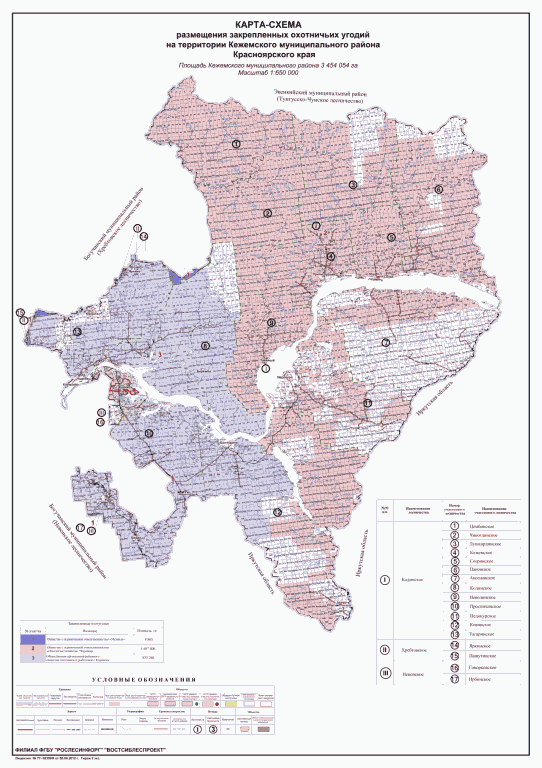 21. КОЗУЛЬСКИЙ МУНИЦИПАЛЬНЫЙ РАЙОН21.1. Индивидуальный предпринимательМилкин Николай Сергеевич21.1.1. Охотхозяйственное соглашение от 12.11.2013 N 24/ОС-73 заключено на срок 49 лет, с 12.11.2013 до 11.11.2062. Охотничье угодье общей площадью 6453 га расположено в Бирилюсском (6031 га) и Козульском (422 га) муниципальных районах на землях лесного фонда Таежинского лесничества в кварталах N 209-212, 218-221 Кытатского участкового лесничества.Описание границ участка приведено в Бирилюсском муниципальном районе (подпункт 5.1).21.2. Индивидуальный предпринимательПерминов Павел Михайлович21.2.1. Охотхозяйственное соглашение от 21.03.2012 N 24/ОС-41 заключено на срок 30 лет, с 21.03.2012 до 20.03.2042. Охотничье угодье общей площадью 6485 га расположено на территории Бирилюсского (площадью 4518 га) и Козульского (площадью 1967 га) муниципальных районов.Описание границ участка приведено в Бирилюсского муниципальном районе (подпункт 5.2).21.3. Красноярская региональная общественная организацияохотников-ветеранов, пенсионеров, сотрудников органоввнутренних дел "Динамо-Можары"21.3.1. Охотхозяйственное соглашение от 14.07.2011 N 24/ОС-17 заключено на срок 49 лет, с 14.07.2011 до 13.07.2060. Охотничье угодье общей площадью 40005 га расположено в Емельяновском (38342 га) и Козульском (1663 га) муниципальных районах.Описание границ участка приведено в Емельяновском муниципальном районе (подпункт 11.1).21.4. Местная общественная организация охотников и рыболововКозульского района21.4.1. Охотхозяйственное соглашение от 11.04.2014 N 24/ОС-91 заключено на срок 49 лет, с 11.04.2014 по 10.04.2063.Границы охотничьего угодья:Охотничье угодье общей площадью 297572 га расположено в Козульском муниципальном районе (294885 га), Ачинском муниципальном районе (1248 га), Емельяновском муниципальном районе (1108 га), Большеулуйском муниципальном районе (207 га), Балахтинском муниципальном районе (124 га) на землях:1) лесного фонда Козульского лесничества площадью 239413 га:кварталы N 1 - 43, 46 - 49, 51 - 60 Чернореченского участкового лесничества площадью 42661 га;кварталы N 50 - 53, 57 - 77 Чернореченского участкового лесничества (бывшее Суразовское участковое лесничество) площадью 19781 га;кварталах N 8, 16, 25 - 26, 33 Чернореченского участкового лесничества (бывшего Ачинского лесничества, Тарутинского участкового лесничества) площадью 1424 га;кварталы N 108 - 114, 115ч - 116ч, 125 - 130, 131ч - 132ч, 140 - 143, 144ч, 153 - 157, 158ч, 166, 167ч, 169 Трудновского участкового лесничества площадью 24105 га;кварталы N 1, 3 - 6, 13ч, 14 - 18, 25 - 26, 40 - 50, 51ч, 63 - 72, 73ч, 74 - 82, 83ч - 84ч, 85 - 91, 92ч, 93, 159ч, 161ч, 162 Козульского участкового лесничества площадью 34653 га;кварталы N 5ч - 6ч, 7, 16ч - 17ч, 18, 19ч, 20 - 32, 48ч - 49ч, 50 - 58, 62ч, 63 - 73, 75, 78ч - 79ч, 81ч, 82 - 88, 93 - 96, 138ч, 139 - 141, 142ч, 143 - 145, 148ч - 149ч, 150 - 156, 159ч - 160ч, 161 - 164, 165ч - 167ч, 168 - 198, 199ч, 200 - 212 Жуковского участкового лесничества площадью 67886 га;кварталы N 2 - 18, 20 - 27, 31 - 39, 43 - 47 Курбатовского участкового лесничества площадью 27987 га;кварталы N 3ч, 6ч, 13, 18 - 20, 21ч - 23ч ЗАО "Балахтонское" площадью 2413 га, кварталы N 1 - 7, 13 - 17, 18ч, 19 - 20, 24 - 25, 26ч, 27 - 32, 33ч, 35 - 37, 39ч - 40ч, 43 - 47, 48ч - 49ч, 50 - 52, 53ч - 54ч, 55 - 56 ЗАО "Лазурное" площадью 8670 га, кварталы N 1 - 11, 16 ЗАО "Левоямная заря" площадью 2988 га, кварталы N 1 - 8, 9ч, 10, 11ч, 12 - 16, 17ч, 18 - 21, 22ч, 23 - 26 ЗАО "Шадринское" площадью 6845 га, Козульского (сельского) участкового лесничества площадью 20916 га;2) лесного фонда Мининского лесничества в кварталах N 16ч, 40ч, 52ч - 53ч, 63ч - 64ч, 72ч, 79ч Бирюсинского участкового лесничества площадью 934 га;3) сельскохозяйственного назначения Козульского муниципального района площадью 57225 га.Описание границ:северная: от северо-западного угла квартала N 57 по северным сторонам кварталов N 57, 58 Чернореченского участкового лесничества (бывшего Суразовского участкового лесничества), N 56 ЗАО "Лазурное" Козульского (сельского) участкового лесничества, западной и северной сторонам квартала N 55, северным сторонам кварталов N 51, 52 Чернореченского участкового лесничества (бывшего Суразовского участкового лесничества) до административной границы Козульского и Бирилюсского муниципальных районов и по административной границе районов в восточном направлении до северо-восточного угла квартала N 53 Чернореченского участкового лесничества (бывшего Суразовского участкового лесничества) Козульского лесничества;восточная: от северо-восточного угла квартала N 53 Чернореченского участкового лесничества (бывшего Суразовского участкового лесничества) и по восточным сторонам кварталов N 53, 62, южным сторонам кварталов N 62, 61, восточным сторонам кварталов N 69, 68, 77, 76 Чернореченского участкового лесничества (бывшего Суразовского участкового лесничества) 7, 6, 13, 12, 21, 30, 38 Чернореченского участкового лесничества, северным сторонам кварталов N 108 - 116 Трудновского участкового лесничества до западной границы государственного комплексного заказника краевого значения "Больше-Кемчугский" (2,5 км в обе стороны от русла р. Большой Кемчуг), далее в южном направлении по западной, южной и восточной границам заказника "Больше-Кемчугский" до точки пересечения трассы Мал. Кемчуг - Козулька с северной стороной квартала N 161 Козульского участкового лесничества, по северным сторонам кв. N 161 - 162 до пересечения с административной границей района, далее на юг по административной границе района до трассы М-54, затем вдоль трассы в юго-восточном направлении до юго-восточного угла квартала N 212 Жуковского участкового лесничества Козульского лесничества;южная: от юго-восточного угла квартала N 212 и по южным сторонам кварталов N 212, 211, 210, 209, 208, 207, 202, 192, 191, 190, 189, 188 Жуковского участкового лесничества 39, 38, 37, 47, 46, 45, 44, 43 Курбатовского участкового лесничества Козульского лесничества;западная: от юго-западного угла квартала N 43 Курбатовского участкового лесничества и по западным сторонам кварталов N 43, 31 до северо-западного угла квартала N 31, северной стороне кварталов N 31, 32, западной стороне квартала N 20 Курбатовского участкового лесничества, восточной стороне квартала N 22 ЗАО "Шадринское" Козульского (сельского) участкового лесничества пересечения с грунтовой дорогой д. Аммала - д. Тойлок и по ней до точки пересечения с административной границей Козульского и Назаровского муниципальных районов, в северном направлении по административной границе районов до северо-западного угла и по северной стороне квартала N 1 ЗАО "Шадринское" Козульского (сельского) участкового лесничества, западной и южной сторонам квартала N 1 Курбатовского участкового лесничества, западной и северной сторонам квартала N 1 ЗАО "Шадринское" Козульского сельского участкового лесничества до пересечения с р. Большой Едик и автомобильной дорогой д. Шадрино - д. Балахтон и по автомобильной дороге до д. Козулька, далее огибая д. Козулька по западной границе до пересечения с железной дорогой и по железной дороге до пересечения с левым безымянным притоком р. Грязнушка, вниз по течению до р. Грязнушка, вверх по течению р. Грязнушка до правого безымянного притока, вверх по течению безымянного притока до пересечения с южной стороной квартала N 57 по южной стороне квартала N 57, западным сторонам кварталов N 57, 56, 51 Чернореченского участкового лесничества, южным сторонам кварталов N 16, 9, западной стороне квартала N 9 ЗАО "Левоямная заря" Козульского (сельского) участкового лесничества до пересечения с административной границей Козульского и Ачинского, Козульского и Большеулуйского муниципальных районов, по границам районов в северном направлении до северо-западного угла квартала N 71, затем по северным сторонам кварталов N 71, 63, западной стороне квартала N 57 Чернореченского участкового лесничества (бывшего Суразовского участкового лесничества) Козульского лесничества до исходной точки северной границы.21.5. Общество с ограниченной ответственностью"Новокозульский леспромхоз"21.5.1. Охотхозяйственное соглашение от 08.12.2011 N 24/ОС-34 заключено на срок 49 лет, с 08.12.2011 до 07.12.2060.Границы охотничьего угодья:Охотничье угодье расположено в Козульском муниципальном районе общей площадью 60771,8 га на землях лесного фонда Козульского лесничества (кварталы N 1 - 7, 8ч - 9ч, 10 - 15, 16ч - 17ч, 19 - 26, 27ч - 28ч, 29 - 36, 37ч, 39 - 46, 47ч, 48ч, 50 - 57, 58ч - 59ч, 61 - 68, 69ч, 74 - 82, 83ч, 89 - 96, 97ч - 98ч Трудновского участкового лесничества).Описание границ:северная: от северо-западного угла квартала N 1 на восток по северным сторонам кварталов N 19 до западной границы особо охраняемой природной территории краевого значения государственного природного заказника "Больше-Кемчугский" (далее - заказник "Больше-Кемчугский");восточная: от точки пересечения северной стороны квартала N 9 с западной границей заказника "Больше-Кемчугский" и по ней вдоль левого берега р. Большой Кемчуг на удалении 2,5 км от русла реки до пересечения с южной стороной квартала N 97 Трудновского участкового лесничества;южная: от точки пересечения южной стороны квартала N 97 с западной границей заказника "Больше-Кемчугский", в западном направлении по южным сторонам кварталов N 97, 96, 95, 94, 93, 92, 91, 90, 89 до юго-западного угла квартала N 89 Трудновского участкового лесничества;западная: от юго-западного угла квартала N 89 на север по западным сторонам кварталов N 89, 74, 61, 50, 39, 29, 19, далее от северо-западного угла квартала N 20, по северным сторонам кварталов N 20, 21, западным сторонам кварталов N 10, 1 Трудновского участкового лесничества до исходной точки северной границы.21.6. Общество с ограниченной ответственностью "Союз"21.6.1. Охотхозяйственное соглашение от 09.12.2013 N 24/ОС-80 заключено на срок 49 лет, с 09.12.2013 до 08.12.2062.Границы охотничьего угодья:Охотничье угодье общей площадью 17866,3 га расположено в Козульском муниципальном районе (17601,3 га) и Балахтинском муниципальном районе (265 га) на землях лесного фонда Козульского лесничества (кварталы N 28 - 30, 40 - 42, 48 - 55, 56ч, 57ч, 58ч, 59 - 64 Курбатовского участкового лесничества площадью 15239,3 га, кварталы N 27 - 31 ЗАО "Шадринское" Козульского (сельского) участкового лесничества площадью 1182 га) площадью 16421,3 га и землях сельскохозяйственного назначения ЗАО "Шадринское" площадью 1445 га.Описание границ:северная: от устья р. Барсук вверх по течению до пересечения с автомобильной дорогой, проходящей через д. Аммала и по ней до пересечения с ручьем Поперечный ключ;восточная: от точки пересечения автомобильной дороги (проходящей через д. Аммала) с ручьем Поперечный ключ и по ручью вниз по течению до северо-восточного угла квартала N 30 Курбатовского участкового лесничества, далее по восточным сторонам кварталов N 30, 42, северным сторонам кварталов N 51, 52, 53 до точки пересечения с административной границей Козульского и Балахтинского муниципальных районов и по административной границе в юго-восточном направлении до юго-восточного угла квартала N 64 Курбатовского участкового лесничества;южная: от юго-восточного угла квартала N 64 Курбатовского участкового лесничества и по административной границе Козульского и Балахтинского муниципальных районов до юго-западного угла и по западной стороне квартала N 59 Курбатовского участкового лесничества до пересечения с р. Шумиха, затем по правому берегу р. Шумиха вниз по течению до ее устья;западная: от устья р. Шумиха в северном направлении вниз по течению р. Чулым по правому берегу до исходной точки северной границы.21.7. Региональная общественная организация "Красноярскоекраевое общество охотников и рыболовов"21.7.1. Охотхозяйственное соглашение от 22.01.2015 N 24/ОС-123 заключено на срок 49 лет, с 22.01.2015 до 21.01.2064. Охотничье угодье общей площадью 39588,3 га расположено на территории Балахтинского (8600 га), Козульского (787,3 га), Емельяновского (26985 га), Большемуртинского (1112 га) муниципальных районов и МО г. Дивногорск (2104 га) в границах земель лесного фонда Мининского и Козульского лесничеств.Описание границ участка приведено в Емельяновском муниципальном районе (подпункт 11.4).Карта-схемаразмещения закрепленных охотничьих угодий на территорииКозульского муниципального района Красноярского края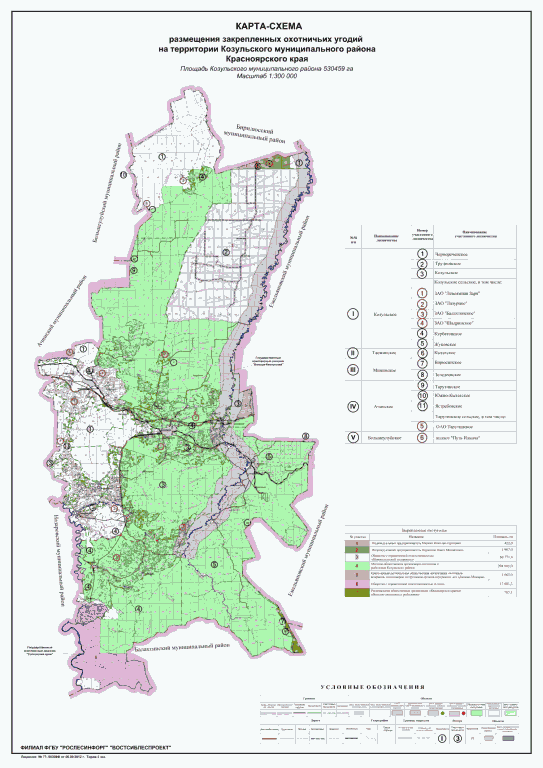 22. КРАСНОТУРАНСКИЙ МУНИЦИПАЛЬНЫЙ РАЙОН22.1. Общество с ограниченной ответственностью "Белогорье"22.1.1. Охотхозяйственное соглашение Красноярск от 28.02.2012 N 24/ОС-39 заключено на срок 49 лет, с 28.02.2012 до 27.02.2061.Границы охотничьего угодья:Охотничье угодье расположено в Краснотуранском муниципальном районе (90430,3 га) и Новоселовском муниципальном районе (629 га), общей площадью 91059,3 га на землях лесного фонда Краснотуранского лесничества (кварталы N 17ч, 18ч, 19 - 39 Краснотуранского участкового лесничества площадью 3860 га, кварталы N 20ч, 21, 24ч, 25ч, 26ч, 27 - 55, 58 совхоза "Передовой" площадью 5505 га, кварталы N 5ч, 6 - 16 совхоза "Краснотуранский" площадью 3389 га, кварталы N 1 - 46, 47ч, 48 - 53, 56ч, 57 совхоза "Беллыкский" площадью 13599,1 га, кварталы N 1 - 19, 21, 26, 29ч, 42ч совхоза "Победа" площадью 3421,2 га Краснотуранского (сельского) участкового лесничества) площадью 29774,3 га и на землях сельскохозяйственного назначения района площадью 60784 га, госземзапаса площадью 88 га, подсобного хозяйства Абаканского автотреста площадью 413 га.Описание границ:северная: от устья ручья Анашкина, правого берега Красноярского водохранилища, в северо-западном направлении до границы с Новоселовским муниципальным районом и по ней до ручья Правый Абодюль, далее вниз по течению ручья Правый Абодюль до пересечения с грунтовой дорогой, идущей от бывшей д. Бигуновичи до д. Салба, затем по грунтовой дороге Бигуновичи - Салба до р. Тюльга и по ней вниз по течению до впадения в р. Салба, затем по правому берегу р. Салба вниз по течению до устья ручья Башкан и по нему вверх по его течению до пересечения с грунтовой дорогой, идущей на д. Убей-Татарку, далее по этой дороге на северо-восток через кварталы N 17, N 18 Краснотуранского участкового лесничества Краснотуранского лесничества до р. Колдыбай, затем по правому берегу р. Колдыбый до границы с Идринским муниципальным районом;восточная: от точки пересечения р. Колдыбай с границей Идринского муниципального района в южном направлении по границе с Идринским муниципальным районом до автомобильной дороги Колдыбай - Александровка;южная: от точки пересечения Идринского муниципального района с автомобильной дорогой Колдыбай - Александровка и по ней на запад до пересечения с автомобильной дорогой Салба - Кортуз, далее по этой дороге на юг до пересечения с дорогой, идущей до д. Кара-Беллык и д. Сарушка, и идет по ней до д. Сарушка, затем по дороге, идущей до д. Новая Сыда до южной границы квартала N 57, огибая с южной стороны квартал N 57 совхоза "Беллыкский" Краснотуранского (сельского) участкового лесничества и квартал N 39 Краснотуранского участкового лесничества, проходит по грунтовой дороге через часть квартала N 56 и идет по южной стороне квартала N 51 совхоза "Беллыкский" Краснотуранского (сельского) участкового лесничества до правого берега Красноярского водохранилища;западная: от точки пересечения южной стороны квартала N 51 совхоза "Беллыкский" Краснотуранского (сельского) участкового лесничества с правым берегом Красноярского водохранилища и по нему на северо-запад (от исходной точки южной границы до устья ручья Анашкина) до исходной точки северной границы.22.2. Общество с ограниченной ответственностью "Русь"22.2.1. Охотхозяйственное соглашение от 29.03.2013 N 24/ОС-59 заключено на срок 49 лет, с 29.03.2013 до 28.03.2062.Границы охотничьего угодья:Охотничье угодье общей площадью 20383,4 га расположено в Краснотуранском (18214,9 га) и Новоселовском (2168,5 га) муниципальных районах, на землях лесного фонда Краснотуранского лесничества (кварталы N 1ч, 2, 3ч, 5ч, 6 - 16, 17ч, 18ч Краснотуранского участкового лесничества площадью 6582 га, в кварталах N 1ч, 3ч - 9ч, 10, 12 - 13, 14ч, 15 - 16, 17ч, 18 - 19, 20ч, 22 - 23, 24ч - 26ч совхоза "Передовой" (площадью 4226,9 га), в кварталах N 1, 2ч, 3 - 4, 5ч совхоза "Краснотуранский" (площадью 1313 га) Краснотуранского (сельского) участкового лесничества площадью 5539,9 га) площадью 12121,9 га, Новоселовского лесничества (кварталы N 85ч, 86, 87ч - 88ч, 97ч Анашенского участкового лесничества) площадью 2168,5 га и сельскохозяйственного назначения площадью 6093 га.Описание границ:северная: от точки пересечения западной стороны квартала N 1 Краснотуранского участкового лесничества Краснотуранского лесничества с ручьем Хломенкин по прямой в юго-восточном направлении до границы с государственным биологическим заказником "Убейско-Салбинский" (далее - заказник "Убейско-Салбинский"), затем на юг по западной границе заказника "Убейско-Салбинский" через высотные отметки 700,4 и 765,8 м, до пересечения с р. Салба на север (по восточной границе заказника "Убейско-Салбинский") по ее правому берегу, вниз по течению до пересечения с грунтовой дорогой д. Салба - д. Новорождественка, далее по грунтовой дороге д. Салба - д. Новорождественка на север до нежилой д. Новорождественка, затем на север до восточной границы заказника "Убейско-Салбинский" и по ней до административной границы с Балахтинским муниципальным районом;восточная: от точки пересечения административной границы Балахтинского муниципального района с границей заказника "Убейско-Салбинский" в юго-восточном направлении по административной границе Балахтинского и Краснотуранского муниципальных районов до административной границы с Идринским муниципальным районом и по ней на юг до нежилой д. Убей-Татарки;южная: от д. Убей-Татарки на юго-восток по грунтовой дороге до пересечения с ручьем Башкан и по нему вниз по течению до впадения в р. Салба, далее по левому берегу р. Салба вверх по течению до устья р. Тюльга и по ней вверх по течению до пересечения с грунтовой дорогой д. Бигуновичи - д. Салба, затем по грунтовой дороге д. Бигуновичи - д. Салба до нежилой д. Бигуновичи;западная: от нежилой д. Бигуновичи по грунтовой дороге в северном направлении до нежилой д. Джезлык, далее по руслу р. Малый Джезлык до точки пересечения административных границ Краснотуранского и Новоселовского муниципальных районов в северном направлении (в северо-западном направлении по западной стороне квартала N 6 совхоза "Передовой" Краснотуранского (сельского) участкового лесничества, западным сторонам кварталов N 2, 1 Краснотуранского участкового лесничества Краснотуранского лесничества) до пересечения с ручьем Хломенкин до исходной точки северной границы.Карта-схемаразмещения закрепленных охотничьих угодий на территорииКраснотуранского муниципального района Красноярского края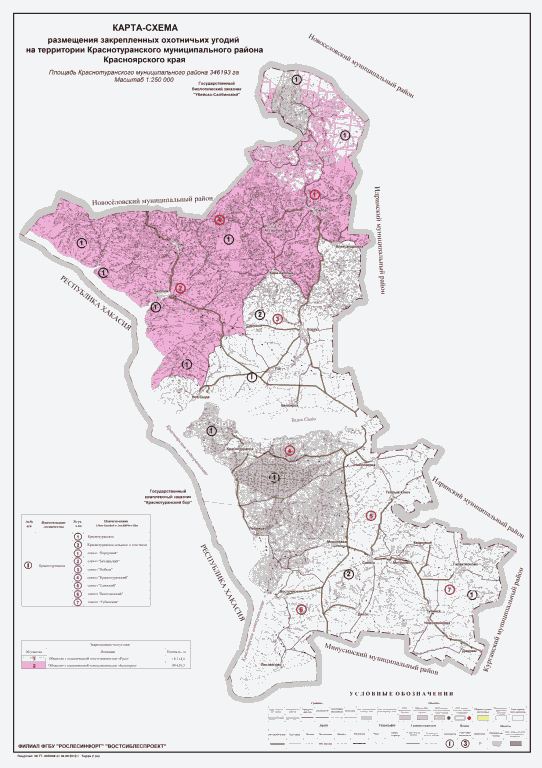 23. КУРАГИНСКИЙ МУНИЦИПАЛЬНЫЙ РАЙОН23.1. Индивидуальный предпринимательНовиков Олег Геннадьевич23.1.1. Охотхозяйственное соглашение от 10.09.2015 N 24/ОС-152 заключено на срок 49 лет, с 01.09.2015 по 31.08.2064.Границы охотничьего угодья:Охотничье угодье расположено в Курагинском муниципальном районе площадью 14852 га, на землях лесного фонда Курагинского лесничества в кварталах N 121 - 122, 165ч, 166 - 167, 216, 217ч - 218ч, 219 Казырского участкового лесничества.Описание границ:северная: от северо-западного угла квартала N 121 в северо-восточном направлении по левому берегу р. Казыр, вверх по течению (северным сторонам кварталов N 121, 122 Казырского участкового лесничества) до северо-восточного угла квартала N 122 Казырского участкового лесничества;восточная: от северо-восточного угла и по восточной и южной сторонам квартала N 122, восточным сторонам кварталов N 167, 219 Казырского участкового лесничества;южная: от юго-восточного угла и по южной стороне квартала N 219 в западном направлении через кварталы N 218, 217 (проходит между притоками р. Рыбная) до юго-западного угла квартала N 217 Казырского участкового лесничества;западная: от юго-западного угла квартала N 217 в северном направлении по западным сторонам кварталов N 217, 216, северной стороне квартала N 216, западной стороне квартала N 165, южной стороне квартала N 121 до исходной точки северной границы.23.2. Индивидуальный предпринимательРазумовский Мин Федорович23.2.1. Охотсоглашение от 31.08.2015 N 24/ОС-148 заключено на срок 49 лет, с 31.08.2015 по 30.08.2064.Границы охотничьего угодья:Охотничье угодье расположено в Курагинском муниципальном районе, площадью 6656 га, на землях лесного фонда Кизирского лесничества в кварталах N 239ч, 206ч, 240ч, 241, 242ч, 243ч, 321ч, 377ч, 378 Кошурниковского участкового лесничества.Описание границ:северная: от северо-западного угла квартала N 239 в восточном направлении по северным сторонам кварталов N 239, 240, 241 (по левому берегу р. Тугурсуг), западной стороне квартала N 206 Кошурниковского участкового лесничества до его середины, далее пересекает данный квартал в северном направлении до его юго-восточного угла;восточная: от юго-восточного угла квартала N 206 в южном направлении по восточной стороне квартала N 241, пересекая кварталы N 242, 243 до точки пересечения с южной стороной квартала N 243, далее по южной стороне квартала N 243, восточной стороне квартала N 378 Кошурниковского участкового лесничества;южная: от юго-восточного угла квартала N 378 в западном направлении по южным сторонам кварталов N 378, 377 Кошурниковского участкового лесничества;западная: от юго-западного угла квартала N 377 в северо-восточном направлении через кварталы N 377, 321, далее в северо-западном направлении через кварталы N 240 (отсекая его юго-западный угол), 239 Кошурниковского участкового лесничества до исходной точки северной границы.23.3. Некоммерческое партнерство охотников-промысловиков23.3.1. Охотхозяйственное соглашение от 10.09.2015 N 24/ОС-151 заключено на срок 49 лет, с 10.09.2015 по 09.09.2064.Границы охотничьего угодья:Охотничье угодье общей площадью 92454 га расположено в Курагинском муниципальном районе и состоит из семи кластерных участков:Участок N 1 площадью 3005 га расположен на землях лесного фонда Кизирского лесничества в кварталах N 611ч, 612ч, 641ч Кошурниковского участкового лесничества.Описание границ:северная: от северо-западного угла и по северной стороне квартала N 612 Кошурниковского участкового лесничества;восточная: от северо-восточного угла и по восточной стороне квартала N 612 Кошурниковского участкового лесничества;южная: от юго-восточного угла квартала N 612 и по южным сторонам кварталов N 612, 641 Кошурниковского участкового лесничества;западная: от юго-западного угла квартала N 641 в северо-восточном направлении пересекая кварталы N 641, 611 до западной стороны квартала N 612, далее по западной стороне квартала N 612 Кошурниковского участкового лесничества до исходной точки северной границы.Участок N 2 площадью 1519 га расположен на землях лесного фонда Кизирского лесничества в квартале N 618ч Кошурниковского участкового лесничества;Описание границ:северная: от точки пересечения безымянного правого притока р. Бурная с западной границей квартала N 618 Кошурниковского участкового лесничества в восточном направлении через указанный квартал (по верховьям притоков р. Кизир) до точки пересечения с его восточной стороной;восточная: от точки пересечения оконечности северной границы в южном направлении по восточной стороне квартала N 618 Кошурниковского участкового лесничества;южная: от юго-восточного угла и по южной стороне квартала N 618 Кошурниковского участкового лесничества;западная: от юго-западного угла и по западной стороне квартала N 618 Кошурниковского участкового лесничества до исходной точки северной границы.Участок N 3 площадью 35190 га расположен на землях лесного фонда:Кизирского лесничества в кварталах N 566, 624ч, 625 Кошурниковского участкового лесничества (4565 га);Курагинского лесничества в кварталах N 161 - 165, 205, 257 - 261 Табратского участкового лесничества (30625 га).Описание границ:северная: от юго-западного угла квартала N 624 в восточном направлении по западной стороне квартала N 624, далее через указанный квартал до северо-западного угла квартала N 625, затем по западной и северной сторонам квартала N 566 Кошурниковского участкового лесничества Кизирского лесничества;восточная: от северо-восточного угла квартала N 566 Кошурниковского участкового лесничества Кизирского лесничества в юго-восточном направлении по административной границе Курагинского муниципального района и Иркутской области (восточным сторонам кварталов N 161, 163, 165, 261 Табратского участкового лесничества Курагинского лесничества) до пересечения с р. Казыр;южная: от точки пересечения административной границы Курагинского муниципального района и Иркутской области с р. Казыр вверх по течению р. Казыр до юго-восточного угла квартала N 362, далее по восточной и северной сторонам квартала N 362 Табратского участкового лесничества Курагинского лесничества;западная: от юго-западного угла квартала N 257 на север по западным сторонам кварталов N 257, 205, 162, 161 Табратского участкового лесничества Курагинского лесничества, южным сторонам кварталов N 625, 624 Кошурниковского участкового лесничества Кизирского лесничества до исходной точки северной границы.Участок N 4 площадью 12614 га расположен на землях лесного фонда Курагинского лесничества в кварталах N 181ч, 182, 233ч, 352 Казырского участкового лесничества.Описание границ:северная: от северо-западного угла и по северной и восточной сторонам квартала N 182 Казырского участкового лесничества;восточная: от юго-восточного угла квартала N 182 и по восточной стороне квартала N 352 Казырского участкового лесничества;южная: от юго-восточного угла квартала N 352 и по южным сторонам кварталов N 352, 181, далее по прямой в западном направлении через квартал N 233, 181 до юго-западного угла квартала N 181 Казырского участкового лесничества;западная: от юго-западного угла квартала N 181 в северо-западном направлении по западным сторонам кварталов N 181, 182 до исходной точки северной границы.Участок N 5 площадью 880 га расположен на землях лесного фонда Курагинского лесничества в квартале N 300ч Казырского участкового лесничества.Описание границ:северная: от северо-западного угла квартала N 300 в восточном направлении, пересекая квартал N 300 Казырского участкового лесничества, до его северо-восточного угла;восточная: от северо-восточного угла и по восточной стороне квартала N 300 Казырского участкового лесничества;южная: от юго-восточного угла и по южной стороне квартала N 300 Казырского участкового лесничества;западная: юго-западного угла и по западной стороне N 300 Казырского участкового лесничества до исходной точки северной границы.Участок N 6 площадью 2794 га расположен на землях лесного фонда Курагинского лесничества в кварталах N 311ч, 312ч Казырского участкового лесничества.Описание границ:северная: от северной оконечности горы Поперечной в восточном направлении, пересекая кварталы N 311, 312, до северо-восточного угла квартала N 312 Казырского участкового лесничества;восточная: от северо-восточного угла и по восточной стороне квартала N 312 Казырского участкового лесничества;южная: от юго-восточного угла квартала N 312 и по южным сторонам кварталов N 312, 311 Казырского участкового лесничества;западная: от юго-западного угла и по западной стороне квартала N 311 Казырского участкового лесничества огибает западную оконечность горы Поперечной до исходной точки северной границы.Участок N 7 площадью 36452 га расположен на землях лесного фонда Курагинского лесничества в кварталах N 276 - 278, 279ч, 337ч, 338 - 346, 349 Казырского участкового лесничества.Описание границ:северная: от северо-западного угла и по северной стороне квартала N 338, западной стороне квартала N 276, северным сторонам кварталов N 276, 277, 278, восточной стороне квартала N 278, затем на северо-восток через квартал N 279 до его северной стороны, далее по северной и восточной сторонам квартала N 279 Казырского участкового лесничества до административной границы Курагинского муниципального района и Республики Тыва;восточная: от точки пересечения восточной стороны квартала N 279 с административной границей Курагинского муниципального района и Республики Тыва и по административной границе до юго-восточного угла квартала N 345 Казырского участкового лесничества;южная: от юго-восточного угла квартала N 345 в южном направлении по административной границе Курагинского муниципального района и Республики Тыва (по южным сторонам кварталов N 345, 349 Казырского участкового лесничества) до юго-западного угла квартала N 349 Казырского участкового лесничества;западная: от юго-западного угла и по западной стороне квартала N 349, южным сторонам кварталов N 344, 339, западным сторонам кварталов N 339, 337 до середины квартала N 337 и пересекает его по прямой в северо-восточном направлении до западной стороны квартала N 338, затем по западной стороне квартала N 338 Казырского участкового лесничества до исходной точки северной границы.23.3.2. Охотхозяйственное соглашение от 10.09.2015 N 24/ОС-150 заключено на срок 49 лет, с 10.09.2015 по 09.09.2064.Границы охотничьего угодья:Охотничье угодье общей площадью 331924 га расположено в Курагинском муниципальном районе (331810 га) и Партизанском муниципальном районе (114 га) и состоит из девяти кластерных участков.Участок N 1 площадью 103487 га расположен на землях лесного фонда Кизирского лесничества в кварталах N 24 - 29, 42 - 47, 57 - 62, 86 - 89, 111 - 114, 134ч, 135 - 136, 175ч, 209ч, 210 - 212, 242ч - 243ч, 244 - 249, 250ч, 323ч, 324 - 328, 329ч, 411ч, 412 - 418, 419ч, 448 - 454, 455ч - 456ч, 505ч - 506ч, 507, 508ч, 509 - 512, 513ч, 548ч - 549ч, 550 - 551, 582 - 583, 584ч, 603ч, 604 - 605 Кошурниковского участкового лесничества.Описание границ:северная: от северо-западного угла квартала N 42 Кошурниковского участкового лесничества северо-восточном направлении по административной границе Курагинского и Саянского муниципальных районов;восточная: от северо-восточного угла квартала N 89 в южном направлении по восточным сторонам кварталов N 89, 113, 114, 136, 212, далее через кварталы N 250 (между притоками), 329, 419, 455, 456, 513 до берега р. Кизир, далее по руслу р. Кизир вверх по течению до северо-восточного угла квартала N 551, затем по восточной стороне квартала N 551, далее через квартал N 584 до юго-западного угла квартала N 585, затем по северной и восточной сторонам до юго-восточного угла квартала N 605 Кошурниковского участкового лесничества;южная: от юго-восточного угла квартала N 605 в западном направлении по южным сторонам кварталов N 605, 604, 603, далее через кварталы N 603, 581, 549, 548, по южной стороне квартала N 509, затем через квартал N 508, южной стороне квартала N 507, далее через кварталы N 506, 505, западной стороне до северо-западного угла квартала N 505 Кошурниковского участкового лесничества;западная: от северо-западного угла квартала N 505 в северном направлении через квартал N 411 до юго-западного угла квартала N 323, далее через квартал N 323 до пересечения с его восточной стороной и по восточной стороне, затем в северо-западном направлении через квартал N 323 до его северной стороны, далее в северо-восточном направлении через квартала N 243, 242 до северной стороны квартала N 242, затем по северным сторонам квартала N 242, 245, 246, в северо-восточном направлении через квартал N 209 до его северной стороны, далее по северным сторонам кварталов N 209, 210, 211, затем в северо-западном направлении через квартала N 175, 134 до южной стороны и по южной стороне квартала N 112, западным сторонам кварталов N 112, 111, южным сторонам кварталов N 58, 87, 86, западным сторонам кварталов N 86, 87, южной и западной сторонам квартала N 42 Кошурниковского участкового лесничества до исходной точки северной границы.Участок N 2 площадью 72365 га расположен на землях лесного фонда Кизирского лесничества в кварталах N 140 - 145, 255 - 260, 335 - 340, 462ч, 463 - 464, 465ч, 517ч, 518 - 519, 520ч, 556 - 559, 560ч, 587 - 591, 592ч, 608ч, 609 - 610, 611ч, 637ч, 638 - 640, 641ч Кошурниковского участкового лесничества.Описание границ:северная: от северо-западного угла квартала N 141 в восточном направлении по административной границе Курагинского и Саянского муниципальных районов (по северным сторонам кварталов N 141, 140, 142, 143, 144, 145 Кошурниковского участкового лесничества;восточная: от северо-восточного угла квартала N 145 в южном направлении по восточным сторонам кварталов N 145, 259, 260, 339, 340, далее через квартала N 465, 520, до р. Кизир вниз по ее течению, далее на юг через квартала N 560, 592 до юго-восточного угла квартала N 592 Кошурниковского участкового лесничества;южная: от юго-восточного угла и по южной стороне квартала N 592, восточной стороне квартала N 611, далее через квартала N 611 (отсекая юго-восточный угол квартала N 611 Кошурниковского участкового лесничества), 641 до юго-восточного угла квартала N 640, затем по южным сторонам квартала N 640, 639, 638 (до середины южной стороны квартала N 637 Кошурниковского участкового лесничества), далее в северном направлении через квартал N 637 до устья безымянного притока, затем по западной стороне квартала N 637 Кошурниковского участкового лесничества;западная: от северо-западного угла квартала N 637 в северо-западном направлении через квартал N 608 до его северо-западного угла и по западным сторонам кварталов N 588, 587, 556, далее через кварталы N 517, 462, по западным сторонам кварталов N 463, 335, 255, 141 до исходной точки северной границы.Участок N 3 площадью 44543 га расположен на землях лесного фонда Кизирского лесничества в кварталах N 347 - 349, 468 - 475, 522 - 527, 563 - 565, 618ч, 619 - 623, 624ч Кошурниковского участкового лесничества.Описание границ:северная: от северо-западного угла и по северной стороне квартала N 522, западной стороне квартала N 468, северным сторонам кварталов N 468 - 471, западным сторонам кварталов N 347, 348 до точки пересечения с административной границей Курагинского и Саянского муниципальных районов и по границе (по северным сторонам кварталов N 348, 349 Кошурниковского участкового лесничества) до северо-восточного угла квартала N 349 Кошурниковского участкового лесничества;восточная: от северо-восточного угла квартала N 349 в восточном направлении по административной границе Курагинского и Саянского муниципальных районов до юго-восточного угла квартала N 527 Кошурниковского участкового лесничества;южная: от юго-восточного угла квартала N 527 в западном направлении по южной стороне квартала N 527, восточной стороне квартала N 526, далее через квартал N 624 до восточной стороны квартала N 623, затем по восточной стороне квартала N 623, южным сторонам кварталов N 623, 622, 621, 619 Кошурниковского участкового лесничества;западная: от юго-западного угла квартала N 619 в северном направлении по западной стороне квартала N 619, далее через квартал N 618, р. Бурная по ее течению до юго-западного угла и по западной стороне квартала N 522 Кошурниковского участкового лесничества до исходной точки северной границы.Участок N 4 площадью 22193 га расположен на землях лесного фонда Курагинского лесничества в кварталах N 200 - 201, 250 - 251, 253ч, 305 - 306, 307ч, 359, 360ч Табратского участкового лесничества.Описание границ:северная: от северо-западного угла квартала N 200 в восточном направлении по северным сторонам кварталов N 200, 201 Табратского участкового лесничества;восточная: от северо-восточного угла квартала N 201 в южном направлении по восточным сторонам кварталов N 201, 251, далее через квартала N 253, 307, 360 Табратского участкового лесничества до устья безымянного притока р. Казыр;южная: от конечной точки восточной границы (устья безымянного притока р. Казыр) вниз по течению р. Казыр по правому берегу (по южным сторонам квартала N 360, 359 Табратского участкового лесничества), далее через квартал N 359 до юго-западного угла квартала N 305 Табратского участкового лесничества;западная: от юго-западного угла квартала N 305 в северном направлении по западной стороне квартала N 305, южной и западной сторонам квартала N 250, западной стороне квартала N 200 до исходной точки северной границы.Участок N 5 площадью 815 га расположен на землях лесного фонда Курагинского лесничества в квартале N 362ч Табратского участкового лесничества.Описание границ:северная: от точки пересечения юго-западного угла квартала N 257 с северной стороной квартала N 362 и по северной стороне квартала N 362 Табратского участкового лесничества;восточная: от северо-восточного угла и по восточной стороне квартала N 362 Табратского участкового лесничества;южная: от юго-восточного угла квартала N 362 вниз по течению р. Казыр до второго безымянного притока р. Казыр;западная: от второго безымянного притока р. Казыр в северном направлении через квартал N 362 Табратского участкового лесничества до исходной точки северной границы.Участок N 6 площадью 1647 га расположен на землях лесного фонда Курагинского лесничества в кварталах N 132ч, 133 Казырского участкового лесничества.Описание границ:северная: от северо-западного угла квартала N 132 в северо-восточном направлении по северным сторонам квартала N 132, 133 Казырского участкового лесничества;восточная: от северо-восточного угла квартала N 133 в южном направлении по восточной стороне квартала N 133 Казырского участкового лесничества;южная: от юго-восточного угла квартала N 133 в юго-западном направлении по южным сторонам кварталов N 133, 132 Казырского участкового лесничества до точки пересечения с безымянным притоком р. Казыр;западная: от точки пересечения безымянного притока р. Казыр с южной стороной квартала N 132 в северо-западном направлении через квартал N 132 Казырского участкового лесничества до исходной точки северной границы.Участок N 7 площадью 23990 га расположен на землях лесного фонда Курагинского лесничества в кварталах N 147ч, 148ч, 193ч, 247ч, 250, 252, 294ч, 295 - 298, 299ч, 300ч, 301ч, 323 - 328 Казырского участкового лесничества.Описание границ:северная: от северо-западного угла квартала N 250 Казырского участкового лесничества в восточном направлении по северным сторонам кварталов N 250, 296, 297, затем на север по западным сторонам кварталов N 298, 252, далее через кварталы N 193, 148, 147, до точки пресечения с северной стороной квартала N 147 Казырского участкового лесничества и по его северной стороне;восточная: от северо-восточного угла квартала N 147 и по восточным сторонам кварталов N 147, 148, 193, 252 до устья р. Большая Багра, далее по водоразделу между р. Большая Багра и р. Багра через квартала N 299, 301, далее по южной стороне квартала N 301 до юго-западного угла квартала N 301 Казырского участкового лесничества;южная: от юго-западного угла квартала N 301 по западной стороне квартала N 301, далее через квартал N 300, затем по южным сторонам кварталов N 298, 297, 328 Казырского участкового лесничества;западная: от юго-западного угла квартала N 328 в северо-западном направлении по западным сторонам кварталов N 327, 325, 323, 295, далее через квартала N 294, 247, по северным сторонам кварталов N 247, 294, 295, западной стороне квартала N 250 до исходной точки северной границы.Участок N 8 площадью 43798 га расположен на землях лесного фонда Курагинского лесничества в кварталах N 123, 163ч, 164, 165ч, 168, 169, 213 - 215, 217ч, 218ч, 220, 221ч, 222 - 224, 266ч, 267 - 273, 274ч, 275, 279ч, 311ч - 313ч, 332ч, 333, 337ч Казырского участкового лесничества.Описание границ:северная: от северо-западного угла квартала N 213 в северо-восточном направлении через квартал N 163, далее по северным сторонам кварталов N 163, 164, 165 до середины северной стороны квартала N 165, затем через квартал N 165 до юго-восточного угла квартала N 164, далее по южной стороне квартала N 164, восточной стороне квартала N 215, в восточном направлении через кварталы N 217, 218, затем по восточной стороне квартала N 218, северной стороне квартала N 275, западным сторонам кварталов N 220, 168, северной стороне квартала N 168, западной и северной сторонам квартала N 123, восточным сторонам кварталов N 123, 169, не захватывая северо-западный угол квартала N 221, граница идет по северным сторонам кварталов N 221, 223 Казырского участкового лесничества;восточная: от северо-восточного угла квартала N 223 в южном направлении по восточным сторонам квартала N 223, 224, далее в юго-западном направлении через квартал N 279, затем по западным сторонам кварталов N 279, 224 Казырского участкового лесничества;южная: от юго-восточного угла квартала N 222 и по южным сторонам кварталов N 222, 220, восточной стороне квартала N 275, северной, восточной и южной сторонам квартала N 333, восточным сторонам квартала N 332, 337, далее в юго-западном направлении через квартал N 337 до его западной стороны, затем по западной стороне квартала N 337, далее в северо-западном направлении через кварталы N 332, 274, 313, затем по южной и западной сторонам квартала N 313, далее в южном направлении через кварталы N 312, 311 (поворачивает в северном направлении), 266, до западной стороны квартала N 267 и по его западной стороне до северо-западного угла квартала N 267 Казырского участкового лесничества;западная: от северо-западного угла и по северной стороне квартала N 267 в северо-восточном направлении по западным сторонам квартала N 268, 214, 213 до исходной точки северной границы.Участок N 9 площадью 19086 га расположен на землях лесного фонда Курагинского лесничества в кварталах N 176ч, 177, 229, 230, 231, 286 Казырского участкового лесничества.Описание границ:северная: от точки пересечения северной стороны квартала N 176 с р. Куш-Кемир-Хем в восточном направлении по северным сторонам кварталов N 176, 177, 230, 231 Казырского участкового лесничества;восточная: от северо-восточного угла квартала N 231 и по восточным сторонам кварталов N 231, 286 Казырского участкового лесничества;южная: от юго-восточного угла и по южной стороне квартала N 286 Казырского участкового лесничества;западная: от юго-западного угла квартала N 286 и по западной стороне квартала N 286, южным сторонам кварталов N 230, 229, далее в северо-западном направлении через квартал N 176 по р. Куш-Кемир-Хем до исходной точки северной границы.23.4. Общество с ограниченной ответственностью "Курагинскоепромыслово-охотничье хозяйство"23.4.1. Охотхозяйственное соглашение от 25.08.2017 N 24/ОС-187 заключено на срок 49 лет, с 25.08.2017 по 24.08.2066.Границы охотничьего угодья:Охотничье угодье общей площадью 1322470 га расположено в Курагинском (1277107 га), Идринском (45212 га) и Каратузском (121 га), Партизанском (30 га) муниципальных районах, состоит из четырех кластерных участков, в том числе:Участок N 1 площадью 1262677 га расположен на землях лесного фонда:1) Кизирского лесничества площадью 524012 га, в том числе:в кварталах N 10ч, 11ч, 12, 18 - 20, 27ч, 31 - 36, 52, 53ч - 55ч, 63ч, 64 - 66, 68 - 70, 72ч, 78 - 79, 80ч, 81 - 83, 86 - 91, 92ч, 93ч, 94 - 105, 106ч, 107 - 115, 118 - 139, 141 - 144, 147 - 153, 157 - 160 Верхне - Сисимского участкового лесничества (94038 га);в кварталах N 9 - 11, 14 - 38, 49 - 55, 71, 88 - 90, 109, 110, 136 - 139, 160 Артемовского участкового лесничества (41852 га);в кварталах N 1 - 24, 26 - 39, 44 - 46, 48 - 50, 69, 71, 72, 74 - 76 Пионерского участкового лесничества (49352 га);в кварталах N 1 - 9, 11, 13 - 19, 21, 23, 30 - 40, 48 - 53, 63, 64, 66 - 81, 90 - 104, 115 - 117, 119 - 128, 131 - 133, 134ч, 138, 139, 151 - 174, 175ч, 176 - 203, 208, 213, 214, 216, 218 - 238, 239ч, 252 - 254, 273 - 275, 291 - 295, 297 - 319, 330 - 333, 351 - 369, 372 - 375, 379 - 403, 405 - 407, 419ч, 420 - 438, 440, 455ч, 456ч, 457, 458, 460, 461, 462ч, 476 - 478, 480 - 499, 513ч, 514 - 516, 528 - 541, 545 - 547, 548ч, 549, 552 - 555, 567 - 581, 584ч, 585, 586, 593 - 602, 603ч, 606, 607, 613 - 617, 628 - 636 Кошурниковского участкового лесничества (338770 га);2) Курагинского лесничества площадью 738665 га, в том числе:в кварталах N 5 - 16, 19 - 25, 29, 30, 38 - 45, 48 - 50, 63, 65 Курагинского участкового лесничества (17645 га);в кварталах N 3 - 11, 13 - 17, 23 - 25, 34 - 38, 52, 58, 59, 62 - 66, 68, 70 - 75, 77 - 81, 83 - 112, 115, 116, 125 - 127 Кордовского участкового лесничества (47124 га);в кварталах N 1 - 50, 52 - 70, 72 - 90, 93 - 100, 101ч, 102 - 111, 113 - 120, 124 - 127, 134 - 146, 150 - 162, 170 - 174, 183 - 192, 193ч, 195 - 212, 225 - 228, 243 - 246, 248, 249, 251, 254, 255ч, 256 - 265, 266ч, 280 - 285, 292, 293, 294ч, 301ч, 302ч, 303, 304, 308 - 310, 314 - 322, 334, 350, 351, 353 - 376, 379 - 397 Казырского участкового лесничества (317496 га);в кварталах N 1 - 35, 37, 42, 44, 50 - 52, 54, 55, 57 - 90, 94 - 96, 98 - 100, 107 - 110, 111ч, 112 - 155, 166, 167, 169 - 171, 173 - 199, 207, 208, 212 - 249, 265 - 283, 285 - 303, 304ч, 309 - 355, 358 Табратского участкового лесничества (356400 га).Описание границ:северная: от северо-западного угла и по северной стороне квартала N 52 Верхне-Сисимского участкового лесничества Кизирского лесничества в восточном направлении по границе особо охраняемой природной территории краевого значения государственного комплексного заказника "Сисимский" (далее - заказник "Сисимский"), через кварталы N 53 - 55, 71, 72, 92, 106, 93, северным сторонам кварталов N 108, 94, 95, 97, 98, западным сторонам кварталов N 99, 86, пересекая железную дорогу до северо-восточного угла и по восточной и южной сторонам квартала N 66, восточным сторонам кварталов N 64, 83, южным сторонам кварталов N 83, 82, 81, 78, западным сторонам кварталов N 78, 79, 63, до точки пересечения с границей заказника "Сисимский" и по границе заказника через квартал N 63, по южным сторонам кварталов N 34, 31, 18, через квартал N 27 до западной стороны квартала N 27, далее по западным сторонам кварталов N 27, 10, северным сторонам кварталов N 10, 27, западным сторонам кварталов N 18, 11 до точки пересечения административной границы Курагинского и Балахтинского муниципальных районов, затем по границе Курагинского муниципального района в северном и в юго-восточном направлении до северо-восточного угла квартала и восточной стороне квартала N 133 Верхне-Сисимского участкового лесничества, северным сторонам кварталов N 14, 9 - 11 Артемовского участкового лесничества, восточной стороне квартала N 11, северным сторонам кварталов N 20 - 21 Артемовского участкового лесничества, западным сторонам кварталов N 4, 2 Кошурниковского участкового лесничества до точки пересечения с административной границей Курагинского и Партизанского муниципальных районов, далее по границе районов до северо-восточного угла и восточной стороне квартала N 9, северной и восточной сторонам квартала N 11, северной стороне квартала N 17, западной, северной и восточной сторонам квартала N 13, северным сторонам кварталов N 21, 23, восточным сторонам кварталов N 23, 40, 53, 70, 71, 81, северным сторонам кварталов N 100 - 104, восточной стороне квартала N 104, северным сторонам кварталов N 168, 170, западным сторонам кварталов N 132, 131, северным сторонам кварталов N 131, 133, 134, восточным сторонам кварталов N 134, 175, южным сторонам кварталов N 175, 174, 208, 172, 171, 170, по восточной и южной сторонам квартала N 203, затем в юго-восточном направлении по прямой через квартал N 239 до его восточной стороны, далее по восточной и южной сторонам квартала N 239, затем по восточным сторонам кварталов N 373, 375, по южным сторонам кварталов N 375, 407 - 405, западным сторонам кварталов N 405, 372, южной стороне квартала N 317, восточным сторонам кварталов N 314, 369, 403, 402, северным сторонам кварталов N 440, 498, 499, восточной стороне квартала N 499, северной и восточной сторонам квартала N 541, северным сторонам кварталов N 576, 577, 545, 546, западным и северным сторонам кварталов N 547, 548, далее через квартал N 548 до северной стороны квартала N 549 и по северной стороне квартала N 549, восточным сторонам кварталов N 549, 581, северной стороне квартала N 603 Кошурниковского участкового лесничества Кизирского лесничества, северной и восточной сторонам квартала N 51 Табратского участкового лесничества Курагинского лесничества, северным сторонам кварталов N 54, 55 Табратского участкового лесничества Курагинского лесничества, восточной стороне квартала N 606 Кошурниковского участкового лесничества Кизирского лесничества, южной стороне квартала N 585, далее по прямой в северо-западном направлении через квартал N 584 до юго-западного угла квартала N 553, западной стороне квартала N 553, южной стороне квартала N 513, затем на север по прямой через квартала N 513, 446, 455, 419 до северо-западного угла квартала N 419, северной стороне квартала N 419, западной и северной сторонам квартала N 330, западным сторонам кварталов N 252, 213, северной стороне квартала N 213, западной стороне квартала N 138, северным сторонам кварталов N 138, 139, восточным сторонам кварталов N 139, 254, 333, 423, 461, северной и восточной сторонам квартала N 462, восточным сторонам кварталов N 516, 554, 555, 586, 607, 636, южным сторонам кварталов N 636, 635 Кошурниковского участкового лесничества Кизирского лесничества, восточным сторонам кварталов N 55, 90 Табратского участкового лесничества Курагинского лесничества, северным сторонам кварталов N 139, 140, 143, 94, западной стороне квартала N 95, северным сторонам кварталов N 95, 96, западной и северной сторонам квартала N 98 западной стороне квартала N 100 Табратского участкового лесничества Курагинского лесничества, западной стороне квартала N 613 Кошурниковского участкового лесничества Кизирского лесничества, северным сторонам кварталов N 613 - 615, 617, восточной стороне квартала N 617, южным сторонам кварталов N 617, 615, 616 Кошурниковского участкового лесничества Кизирского лесничества, восточной стороне квартала N 100 Табратского участкового лесничества Курагинского лесничества, северным сторонам кварталов N 153 - 155 до северо-восточного угла квартала N 155 Табратского участкового лесничества Курагинского лесничества;восточная: от северо-восточного угла квартала N 155 Табратского участкового лесничества в южном направлении по восточным сторонам кварталов N 155, 199, 249, 304, 358 Табратского участкового лесничества до точки пересечения с р. Казыр и по ее левому берегу (северным сторонам кварталов N 125 - 127 Казырского участкового лесничества Курагинского лесничества) до северо-восточного угла и по восточной стороне квартала N 127 Казырского участкового лесничества, северным сторонам кварталов N 174, 227, 228, 283 - 285, восточной стороне квартала N 285, северной и восточной сторонам квартала N 351 до юго-восточного угла квартала N 351 Казырского участкового лесничества Курагинского лесничества;южная: от юго-восточного угла квартала N 351 Казырского участкового лесничества Курагинского лесничества в западном направлении по административной границе Курагинского муниципального района и Республики Тыва до юго-западного угла квартала N 280, затем по южной и западной сторонам квартала N 225, южным сторонам кварталов N 171, 170, западным сторонам кварталов N 170, 124 Казырского участкового лесничества Курагинского лесничества, западной стороне квартала N 358 Табратского участкового лесничества, южным сторонам кварталов N 302, 300, 299, 355, 354 Табратского участкового лесничества Курагинского лесничества, южной стороне квартала N 120 Казырского участкового лесничества, восточным сторонам кварталов N 162, 212, 211, 209, южной стороне квартала N 209, восточным сторонам кварталов N 207, 266, через квартал N 266 до северо-восточного угла квартала N 310, далее по восточной стороне квартала N 310, северной и восточной сторонам квартала N 334, северным сторонам кварталов N 391, 397 до точки пересечения с административной границы Курагинского муниципального района и Республики Тыва и по ней в западном направлении до северо-западного угла квартала N 371, затем по северной стороне квартала N 371, западной стороне квартала N 301, до северо-восточного угла квартала N 300, далее по прямой в восточном направлении через кварталы N 301, 302, северным сторонам кварталов N 374 - 376, западной стороне квартала N 309, южным сторонам кварталов N 261, 260, 304, 303, далее в северо-западном направлении через кварталы N 302, 255 до юго-западного угла квартала N 195, западным сторонам кварталов N 195, 196, 151, 150 Казырского участкового лесничества, южным сторонам кварталов N 346, 344 Табратского участкового лесничества, западной стороне квартала N 344 Табратского участкового лесничества, восточной и южной сторонам квартала N 111 Казырского участкового лесничества, восточной стороне квартала N 146, северной стороне до середины квартала N 193 и далее по прямой, через квартал, в южном направлении до точки пересечения с восточной стороной и по восточной стороне квартала N 251, южным сторонам кварталов N 251, 249, западной и южной сторонам квартала N 248, южной стороне квартала N 246, северным сторонам кварталов N 293, 294, затем через квартал N 294, восточной стороне квартала N 322 до точки пересечения с административной границей Курагинского и Каратузского муниципальный районов, далее по границе районов до юго-западного угла квартала N 316, затем по западным сторонам кварталов N 316, 314, 315, северным сторонам кварталов N 315, 292, по южным сторонам кварталов N 245, 244, 243 до административной границы Курагинского муниципального района, далее по ней до юго-западного угла квартала N 41 Казырского участкового лесничества Курагинского лесничества;западная: от юго-западного угла квартала N 41 Казырского участкового лесничества Курагинского лесничества в северном направлении по западным сторонам кварталов N 41, 39, 37, южным сторонам кварталов N 29, 28, западной стороне квартала N 28, южным сторонам кварталов N 13, 12, западным сторонам кварталов N 12, 3, южным сторонам кварталов N 2, 1, западной стороне квартала N 1, северным сторонам кварталов N 1, 2, 5, 4, 6, 8 - 11, 27, восточным сторонам кварталов N 36, 45, 50, 70, северным сторонам кварталов N 89, 90, 93, западным сторонам кварталов N 95, 94, южным сторонам кварталов N 76 - 72, западным сторонам кварталов N 72, 52 Казырского участкового лесничества, южной стороне квартала N 309 Табратского участкового лесничества, по западным сторонам кварталов N 309, 265, северной стороне квартала N 265, западной стороне квартала N 266, южным сторонам кварталов N 214, 213, 212, западным сторонам кварталов N 212, 207, южным сторонам кварталов N 170, 167, восточной и южной сторонам квартала N 166, западным сторонам кварталов N 166, 116, южным сторонам кварталов N 115 - 113, 110, 108 Табратского участкового лесничества, южной стороне квартала N 127 Кордовского участкового лесничества, западным сторонам кварталов N 127, 125, 126, 102, южным сторонам кварталов N 98-96, восточной и южной сторонам квартала N 95, восточным сторонам кварталов N 109, 116, южным сторонам кварталов N 116, 115, западной стороне квартала N 115, южным сторонам кварталов N 111, 110, западным сторонам кварталов N 110, 92, северным сторонам кварталов N 92, 83, западной, северной, восточной сторонам квартала N 68, северной стороне квартала N 77, западным сторонам кварталов N 70, 62 Кордовского участкового лесничества Курагинского лесничества, южной стороне квартала N 76 Пионерского участкового лесничества Кизирского лесничества, западным сторонам кварталов N 76, 75, 74, 72 северной стороне квартала N 72, западным сторонам кварталов N 71, 69, северной стороне квартала N 69, восточным сторонам кварталов N 69, 74 Пионерского участкового лесничества, северной стороне квартала N 379 Кошурниковского участкового лесничества, западным сторонам кварталов N 351, 292, 291, северным сторонам кварталов N 291, 294, 295, 298, 297, южным сторонам кварталов N 275, 274, 273, западной стороне квартала N 273 Кошурниковского участкового лесничества, западным сторонам кварталов N 160, 136 Артемовского участкового лесничества, северной стороне квартала N 136, южной стороне квартала N 109, западным сторонам кварталов N 109, 88, 71, 49 Артемовского участкового лесничества, южным сторонам кварталов N 160, 158 Верхне-Сисимского участкового лесничества, западным сторонам кварталов N 158, 157, 152, 147, 142, северной стороне квартала N 142, западной стороне квартала N 141, южной стороне квартала N 126, западным сторонам кварталов N 126, 120, 118, южным сторонам кварталов N 96, 95, на юг вдоль железной дороги по восточным сторонам кварталов N 115, 137, 139, южной стороне квартала N 139 Верхне-Сисимского участкового лесничества, восточным сторонам кварталов N 24, 34 Пионерского участкового лесничества, южным сторонам кварталов N 34, 33 - 31, восточным сторонам кварталов N 39, 38, 46, 49, южной стороне квартала N 49, восточной стороне квартала N 50 Пионерского участкового лесничества Кизирского лесничества, восточным сторонам кварталов N 6, 11, 17 Кордовского участкового лесничества Курагинского лесничества, южным сторонам кварталов N 17, 16, восточным сторонам кварталов N 25, 38, южным сторонам кварталов N 38, 37, 35, 34, западной стороне квартала N 34 Кордовского участкового лесничества, южной стороне квартала N 25 Курагинского участкового лесничества, восточным сторонам кварталов N 30, 38, северным сторонам кварталов N 41 - 45 Курагинского участкового лесничества, северной стороне квартала N 58 Кордовского участкового лесничества, огибает квартал N 52 с западной, северной и восточной сторон, затем по восточной стороне квартала N 66, южным сторонам кварталов N 66, 65 Кордовского участкового лесничества, южным сторонам кварталов N 65, 63 Курагинского участкового лесничества, западной стороне квартала N 63, южной и западной сторонам квартала N 48, южным сторонам кварталов N 39, 40, западным сторонам кварталов N 40, 39, 38, 29, 24, 23, 21, южным сторонам кварталов N 20, 19, западным сторонам кварталов N 19, 14, 11, 5 Курагинского участкового лесничества Курагинского лесничества до точки пересечения с административной границей Курагинского и Балахтинского муниципальных районов, и далее по границе районов до юго-западного угла квартала N 48 Пионерского участкового лесничества Кизирского лесничества, западным сторонам кварталов N 44, 35, 26, 15, 14, 9, 4, 1 Пионерского участкового лесничества, западной стороне квартала N 102 Верхне-Сисимского участкового лесничества, южным сторонам кварталов N 90, 89, 88, западным сторонам кварталов N 88, 68, 52 Верхне-Сисимского участкового лесничества Кизирского лесничества до исходной точки северной границы.Участок N 2 площадью 2078 га расположен на землях лесного фонда Кизирского лесничества в кварталах N 242ч, 243ч, 322, 323ч Кошурниковского участкового лесничества.Описание границ:северная: от северо-западного угла квартала N 322 Кошурниковского участкового лесничества в северо-восточном направлении, пересекая по прямой кварталы N 243, 242 до юго-западного угла квартала N 207, далее по южной стороне квартала N 207 до северо-восточного угла квартала N 242 Кошурниковского участкового лесничества Кизирского лесничества;восточная: от северо-восточного угла квартала N 242 Кошурниковского участкового лесничества в южном направлении, пересекая кварталы N 242, 243, 323, до юго-западного угла квартала N 323 Кошурниковского участкового лесничества Кизирского лесничества;южная: от юго-западного угла квартала N 323 Кошурниковского участкового лесничества на запад по южной стороне квартала N 322 до юго-западного угла квартала N 322 Кошурниковского участкового лесничества Кизирского лесничества;западная: от юго-западного угла квартала N 322 Кошурниковского участкового лесничества на север по западной стороне квартала N 322 Кошурниковского участкового лесничества Кизирского лесничества до исходной точки северной границы.Участок N 3 площадью 3785 га расположен на землях лесного фонда Курагинского лесничества в кварталах N 347, 348 Казырского участкового лесничества.Описание границ:северная: от северо-западного угла квартала N 347 Казырского участкового лесничества в восточном направлении по северным сторонам кварталов N 347, 348 до северо-восточного угла квартала N 348 Казырского участкового лесничества Курагинского лесничества;восточная: от северо-восточного угла квартала N 348 Казырского участкового лесничества в южном направлении по восточной стороне квартала N 348 до юго-восточного угла квартала N 348 Казырского участкового лесничества Курагинского лесничества;южная: от юго-восточного угла квартала N 348 Казырского участкового лесничества в западном направлении по южным сторонам кварталов N 348, 347 до юго-западного угла квартала N 347 Казырского участкового лесничества Курагинского лесничества;западная: от юго-западного угла квартала N 347 Казырского участкового лесничества в северном направлении по западной стороне квартала N 347 Казырского участкового лесничества Курагинского лесничества до исходной точки северной границы.Участок N 4 площадью 53930 га расположен на землях лесного фонда Курагинского лесничества:в кварталах N 158, 202 - 204, 252, 253ч, 254 - 256, 307ч, 360ч, 361, 362ч Табратского участкового лесничества (24858 га);в кварталах N 128 - 131, 180, 232, 234 - 237, 287, 288 Казырского участкового лесничества (29072 га).Описание границ:северная: от северо-западного угла квартала N 202 Табратского участкового лесничества в восточном направлении по северной стороне квартала N 202, западной, северной и восточной сторонам квартала N 158, по северным сторонам кварталов N 204, 255, восточным сторонам кварталов N 255, 256, 362 Табратского участкового лесничества, северным сторонам кварталов N 130, 131 Казырского участкового лесничества, восточным сторонам кварталов N 180, 232, северным сторонам кварталов N 234, 236, 237 до северо-восточного угла квартала N 237 Казырского участкового лесничества Курагинского лесничества;восточная: от северо-восточного угла квартала N 237 Казырского участкового лесничества в южном направлении по восточным сторонам кварталов N 237, 236, 288 до юго-восточного угла квартала N 288 Казырского участкового лесничества Курагинского лесничества;южная: от юго-восточного угла квартала N 288 Казырского участкового лесничества в западном направлении по южным сторонам кварталов N 288, 287, 235, 232, 180, западной стороне квартала N 180, южным сторонам кварталов N 130, 129, 128 до юго-западного угла квартала N 128 Казырского участкового лесничества Курагинского лесничества;западная: от юго-западного угла и по западной стороне квартала N 128 Казырского участкового лесничества, далее в северо-западном направлении, пересекая кварталы N 360, 307, 253, до точки пересечения с западной стороной квартала N 253, далее по западным сторонам кварталов N 253, 202, северной стороне квартала N 202, западным сторонам кварталов N 203, 158 Табратского участкового лесничества Курагинского лесничества до исходной точки северной границы.Из предоставленных охотничьих угодий исключаются расположенные внутри угодий все не указанные выше лесные, земельные участки и назначения, а также особо охраняемые природные территории (в границах которых запрещена охота и ведение охотничьего хозяйства) федерального и регионального значения, а также соблюдать утвержденный режим охраны и природопользования особо охраняемых природных территорий, расположенных в границах настоящих охотничьих угодий.23.4.2. Охотхозяйственное соглашение от 25.08.2017 N 24/ОС-188 заключено на срок 49 лет, с 25.08.2017 по 24.08.2066.Границы охотничьего угодья:Охотничье угодье общей площадью 499328,27 га расположено в Курагинском муниципальном районе (499249,27 га) и Партизанском муниципальном районе (79 га), состоит из 45 (сорока пяти) кластерных участков, в том числе:Участок N 1 площадью 339360 га расположен на землях лесного фонда:1) Курагинского лесничества площадью 127175 га, в том числе:в кварталах N 51, 71, 91, 92 Казырского участкового лесничества (3069 га);в кварталах N 12, 18 - 22, 26 - 33, 39 - 51, 53 - 57, 60, 61, 67, 69, 113 - 114, 117 - 124 Кордовского участкового лесничества (20246 га);в кварталах N 26 - 28, 31 - 37, 46, 51 - 62, 66 - 83, 86 - 91 Курагинского участкового лесничества (12245 га);в кварталах N 168, 206, 209 - 211, 262 - 264, 308 Табратского участкового лесничества (5708 га);Курагинского (сельского) участкового лесничества площадью 85907 га, в том числе:в кварталах N 1 - 43 колхоз 40 лет Октября (7118 га);в кварталах N 1 - 17 колхоз Заветы Ильича (5607 га);в кварталах N 1 - 5 колхоз Знамя Труда (948 га);в кварталах N 5 - 8 колхоз им. Фрунзе (634 га);в кварталах N 2 - 5 колхоз им. Щетинкина (616 га);в кварталах N 1 - 29, 31 - 43 колхоз Имисский (8304 га);в кварталах N 3 - 7 колхоз Красный Маяк (444 га);в кварталах N 1 - 7 колхоз Путь Ленина (1388 га);в кварталах N 1 - 14 колхоз Совет Труда (3406 га);в кварталах N 1 - 16 ОПХ Курагинское (3322 га);в кварталах N 1 - 68 совхоз Брагинский (13504 га);в кварталах N 1 - 12 совхоз Детловский (2361 га);в кварталах N 1 - 29 совхоз Курагинский (5886 га);в кварталах N 6 - 8 совхоз Путь Ильича (769 га);в кварталах N 1 - 81 совхоз Уральский (16093 га);в кварталах N 1 - 64, 66, 68 - 76, 79 совхоз Южный (15507 га);2) Кизирского лесничества площадью 3606 га, в том числе:в кварталах N 289, 350 Кошурниковского участкового лесничества (1002 га);в кварталах N 63ч, 64 - 67, 70, 73, 168, 206, 209 - 211, 262 - 264, 308 Пионерского участкового лесничества (2604 га);3) земли иных категорий (если предоставление таких земельных участков в целях охоты осуществляется органами исполнительной власти субъекта Российской Федерации) площадью 208535,27 га.Описание границ:северная: от точки пересечения северо-западного угла квартала N 1 колхоза "Знамя Труда" Курагинского (сельского) участкового лесничества Курагинского лесничества с административной границей Курагинского и Краснотуранского муниципальных районов в северо-восточном направлении по административной границе районов до северо-восточного угла квартала N 2 совхоза "Брагинский" Курагинского (сельского) участкового лесничества Курагинского лесничества, затем по северным сторонам кварталов N 6 - 9, восточным сторонам кварталов N 9, 8 совхоза "Брагинский" Курагинского (сельского) участкового лесничества, восточным сторонам кварталов N 28, 87, 89, 90, 46 Курагинского участкового лесничества, по северным сторонам кварталов N 60 - 62, южным сторонам кварталов N 63 - 65 Курагинского участкового лесничества, южным сторонам кварталов N 65, 66 Кордовского участкового лесничества, западным сторонам кварталов N 67, 60, 54, 53, восточным сторонам кварталов N 51, 50, южным сторонам кварталов N 50 - 47, западным сторонам кварталов N 47, 46, 33, северной стороне квартала N 33, восточным сторонам кварталов N 33, 46, северным сторонам кварталов N 47 - 50, западным сторонам кварталов N 39, 26, северным сторонам кварталов N 26, 27, западным сторонам кварталов N 19, 18, северной стороне квартала N 18, западной и северной сторонам квартала N 12, восточным сторонам кварталов N 12, 19, северным сторонам кварталов N 20 - 22, восточным сторонам кварталов N 22, 32, 44 Кордовского участкового лесничества, западным сторонам кварталов N 66, 63 Пионерского участкового лесничества, северным сторонам кварталов N 63, 64 Пионерского участкового лесничества, северной стороне до северо-восточного угла квартала N 289 Кошурниковского участкового лесничества Курагинского лесничества;восточная: от северо-восточного угла квартала N 289 Кошурниковского участкового лесничества Курагинского лесничества по восточным сторонам кварталов N 289, 350, южной стороне квартала N 350, западной стороне квартала N 350 Кошурниковского участкового лесничества, южной и западной стороне квартала N 67 Пионерского участкового лесничества, восточной стороне квартала N 66, северной, восточной и южной сторонам квартала N 70, восточной стороне квартала N 73 Пионерского участкового лесничества, восточной стороне квартала N 56 Кордовского участкового лесничества, северной стороне квартала N 57, восточным сторонам кварталов N 57, 61, 69, южной стороне квартала N 69, западным сторонам кварталов N 69, 61, 57, 56 Кордовского участкового лесничества, западной стороне квартала N 73 Пионерского участкового лесничества, южной стороне квартала N 45 Кордовского участкового лесничества, восточным сторонам кварталов N 43, 54, 60, 67 Кордовского участкового лесничества, вниз по течению по правому берегу р. Кизир до северо-западного угла квартала N 113 Кордовского участкового лесничества, по северным сторонам кварталов N 113, 114, восточной стороне квартала N 114, северной стороне квартала N 120, западной и северной сторонам квартала N 118, северной стороне квартала N 119 Кордовского участкового лесничества, западным сторонам кварталов N 18, 11, 3 колхоз "40 лет Октября" Курагинского (сельского) участкового лесничества, по северным сторонам кварталов N 3 - 5, западной стороне квартала N 1, северным сторонам кварталов N 1, 2, 7 - 10, восточным сторонам кварталов N 10, 17, южным сторонам кварталов N 17, 16, 15 Колхоз 40 лет Октября Курагинского (сельского) участкового лесничества, восточной стороне квартала N 124 Кордовского участкового лесничества, северным сторонам кварталов N 24 - 27, 30 - 32, 35 совхоза "Курагинский" Курагинского (сельского) участкового лесничества, северным сторонам кварталов N 27, 30 - 33, восточным сторонам N 33, 36 колхоза "40 лет Октября" Курагинского (сельского) участкового лесничества, западной стороне квартала N 168 Табратского участкового лесничества, северным сторонам кварталов N 168, 206, восточным сторонам кварталов N 206, 211, северной, восточной, южной сторонам квартала N 264, восточным сторонам кварталов N 263, 308 Табратского участкового лесничества, северной и восточной сторонам квартала N 51 Казырского участкового лесничества, восточной стороне квартала N 71, северным сторонам кварталов N 91, 92, восточной стороне до юго-восточного угла квартала N 92 Казырского участкового лесничества Курагинского лесничества;южная: от юго-восточного угла квартала N 92 Казырского участкового лесничества Курагинского лесничества вниз по течению по правому берегу р. Казыр до устья р. Можарка, далее вверх по течению р. Можарка по правому берегу до юго-восточного угла квартала N 26 колхоз 40 лет Октября Курагинского (сельского) участкового лесничества, южным сторонам кварталов N 26, 28, 27 колхоз 40 лет Октября, восточным сторонам кварталов N 16, 22 колхоз "Имисский", северной стороне квартала N 28, западной, северной, восточной сторонам квартала N 23, восточной и южной сторонам квартала N 29, восточной стороне квартала N 33, северным сторонам кварталов N 35 -37, восточной стороне квартала N 37, северной и восточной сторонам квартала N 39, восточным сторонам кварталов N 42, 43 колхоз Имисский, восточным сторонам кварталов N 4, 6 колхоза им. Щетинкина до правого берега р. Казыр вниз по ее течению до северо-западного угла квартала N 31 колхоза "Имисский", западным сторонам кварталов N 31, 18 колхоза "Имисский" Курагинского (сельского) участкового лесничества до точки пересечения с автомобильной дорогой п. Курагино - с. Имисское, в юго-западном направлении по автомобильной дороге до точки пересечения с железной дорогой, далее в юго-западном направлении по железной дороге до точки пересечения с правым берегом с р. Казыр, затем по руслу р. Казыр до юго-восточного угла квартала N 15 до точки пересечения с административной границей Курагинского и Каратузского муниципальных районов, в западном направлении по административной границе районов до точки пересечения административных границ Курагинского, Минусинского и Краснотуранского муниципальных районов;западная: от точки пересечения административных границ Курагинского, Минусинского и Краснотуранского муниципальных районов в северо-западном направлении до точки пересечения с р. Туба, затем по левому берегу р. Туба до точки пересечения с административной границей Курагинского и Минусинского муниципальных районов в северо-восточном направлении по административной границе районов, далее по административной границе Курагинского и Краснотуранского муниципальных районов до исходной точки северной границы.Участок N 2 площадью 162 га расположен на землях лесного фонда Кизирского лесничества в квартале N 28ч Верхне-Сисимского участкового лесничества.Описание границ:северная: от точки пересечения северной стороны квартала N 28 Верхне-Сисимского участкового лесничества с административной границей Курагинского и Краснотуранского муниципальных районов и по северной стороне квартала N 28 до юго-восточного угла квартала N 10 Верхне-Сисимского участкового лесничества;восточная: от юго-восточного угла квартала N 10 Верхне-Сисимского участкового лесничества по северной стороне квартала N 28 Верхне-Сисимского участкового лесничества до точки пересечения с северной стороной границы особо охраняемой природной территории краевого значения государственного природного заказника "Сисимский" (далее - заказник "Сисимский");южная: от точки пересечения северной стороны квартала N 28 с северной стороной границы заказника "Сисимский" в западном направлении по северной стороне границы заказника "Сисимский" до точки пересечения с р. Пизино;западная: от точки пересечения с северной стороной границы заказника "Сисимский" с р. Пизино, по левому берегу р. Пизино вверх по течению до исходной точки северо-восточной границы.Участок N 3 площадью 3052 га расположен на землях лесного фонда Кизирского лесничества в кварталах N 67, 76ч, 77, 84, 85 Верхне-Сисимского участкового лесничества.Описание границ:северная: от устья р. Малый Бирисюк в восточном направлении по северной и восточной сторонам квартала N 77 Верхне-Сисимского участкового лесничества, западной и северной сторонам квартала N 84, северной стороне до северо-восточного угла квартала N 67 Верхне-Сисимского участкового лесничества;восточная: от северо-восточного угла квартала N 67 Верхне-Сисимского участкового лесничества на юг по восточным сторонам кварталов N 67, 85 до юга-восточного угла квартала N 85 Верхне-Сисимского участкового лесничества;южная: от юго-восточного угла квартала N 85 Верхне-Сисимского участкового лесничества в западном направлении по южной и западной сторонам квартала N 85, южной стороне квартала N 77, восточной и южной сторонам квартала N 76 Верхне-Сисимского участкового лесничества до точки пересечения с восточной стороной границей заказника "Сисимский";западная: от точки пересечения южной стороны квартала N 76 с восточной стороной границы заказника "Сисимский" в северо-восточном направлении по границе заказника "Сисимский" до исходной точки северной границы.Участок N 4 площадью 2115 га расположен на землях лесного фонда Кизирского лесничества в кварталах N 116, 117, 140 Верхне-Сисимского участкового лесничества.Описание границ:северная: от северо-западного угла квартала N 116 Верхне-Сисимского участкового лесничества в восточном направлении по северным сторонам кварталов N 116, 117 до северо-восточного угла квартала N 117 Верхне-Сисимского участкового лесничества;восточная: от северо-восточного угла квартала N 117 Верхне-Сисимского участкового лесничества в южном направлении по восточной стороне квартала N 117, северной и восточной сторонам до юго-восточного угла квартала N 140 Верхне-Сисимского участкового лесничества;южная: от юго-восточного угла квартала N 140 Верхне-Сисимского участкового лесничества в западном направлении по южной стороне до юго-западного угла квартала N 140 Верхне-Сисимского участкового лесничества;западная: от юго-западного угла квартала N 140 Верхне-Сисимского участкового лесничества в северном направлении по западной стороне квартала N 140 Верхне-Сисимского участкового лесничества до исходной точки северной границы.Участок N 5 площадью 2949 га расположен на землях лесного фонда Кизирского лесничества в кварталах N 145, 146, 154 - 156 Верхне-Сисимского участкового лесничества (2544 га) и в квартале N 25 Пионерского участкового лесничества (405 га).Описание границ:северная: от северо-западного угла квартала N 25 Пионерского участкового лесничества в восточном направлении по северной стороне квартала N 25 Пионерского участкового лесничества, западной стороне квартала N 145 Верхне-Сисимского участкового лесничества, северным сторонам кварталов N 145, 146 до северо-восточного угла квартала N 146 Верхне-Сисимского участкового лесничества;восточная: от северо-восточного угла квартала N 146 Верхне-Сисимского участкового лесничества в южном направлении по восточным сторонам кварталов N 146, 156, 155 до юго-восточного угла квартала N 155 Верхне-Сисимского участкового лесничества;южная: от юго-восточного угла квартала N 155 Верхне-Сисимского участкового лесничества в западном направлении по южным сторонам кварталов N 155, 154 до юго-западного угла квартала N 154 Верхне-Сисимского участкового лесничества;западная: от юго-западного угла квартала N 154 Верхне-Сисимского участкового лесничества в северном направлении по западным сторонам кварталов N 154, 145 Верхне-Сисимского участкового лесничества, южной и западной стороне квартала N 25 Пионерского участкового лесничества до исходной точки северной границы.Участок N 6 площадью 6194 га расположен на землях лесного фонда Кизирского лесничества в кварталах N 40, 41 - 43, 47 Пионерского участкового лесничества.Описание границ:северная: от северо-западного угла квартала N 41 Пионерского участкового лесничества в восточном направлении по северным сторонам кварталов N 41, 42 до северо-восточного угла квартала N 42 Пионерского участкового лесничества;восточная: от северо-восточного угла квартала N 42 Пионерского участкового лесничества в южном направлении по восточным сторонам кварталов N 42, 43, 47 до юго-восточного угла квартала N 47 Пионерского участкового лесничества;южная: от юго-восточного угла квартала N 47 Пионерского участкового лесничества в западном направлении по южной стороне до юго-западного угла квартала N 47 Пионерского участкового лесничества;западная: от юго-западного угла квартала N 47 Пионерского участкового лесничества на север по западным сторонам кварталов N 47, 40, 41 Пионерского участкового лесничества до исходной точки северной границы.Участок N 7 площадью 9353 га расположен на землях лесного фонда Кизирского лесничества в кварталах N 1 - 8, 12, 13 Артемовского участкового лесничества.Описание границ:северная: от северо-западного угла квартала N 1 Артемовского участкового лесничества в восточном направлении по северным сторонам кварталов N 1 - 7 до северо-восточного угла квартала N 7 Артемовского участкового лесничества;восточная: от северо-восточного угла квартала N 7 Артемовского участкового лесничества в южном направлении по восточным сторонам кварталов N 7, 13 до юго-восточного угла квартала N 13 Артемовского участкового лесничества;южная: от юго-восточного угла квартала N 13 Артемовского участкового лесничества в западном направлении по южным сторонам квартала N 13, 12, западной стороне квартала N 12, южным сторонам кварталов N 6 - 3, 8 до юго-западного угла квартала N 8 Артемовского участкового лесничества;западная: от юго-западного угла квартала N 8 Артемовского участкового лесничества в северном направлении по западным сторонам кварталов N 8, 1 Артемовского участкового лесничества до исходной точки северной границы.Участок N 8 площадью 1651 га расположен на землях лесного фонда Кизирского лесничества в кварталах N 10, 12 Кошурниковского участкового лесничества.Описание границ:северная: от северо-западного угла квартала N 8 Кошурниковского участкового лесничества в восточном направлении по северным сторонам кварталов N 10, 12 до северо-восточного угла квартала N 12 Кошурниковского участкового лесничества;восточная: от северо-восточного угла квартала N 12 Кошурниковского участкового лесничества в южном направлении по восточной стороне квартала N 12 до юго-восточного угла квартала N 12 Кошурниковского участкового лесничества;южная: от юго-восточного угла квартала N 12 Кошурниковского участкового лесничества в западном направлении по южной и западной сторонам квартала N 12, южной стороне квартала N 10 до юго-западного угла квартала N 10 Кошурниковского участкового лесничества;западная: от юго-западного угла квартала N 10 в северном направлении по западной стороне квартала N 10 Кошурниковского участкового лесничества до исходной точки северной границы.Участок N 9 площадью 1373 га расположен на землях лесного фонда Кизирского лесничества в кварталах N 20, 22 Кошурниковского участкового лесничества.Описание границ:северная: от северо-западного угла квартала N 20 Кошурниковского участкового лесничества в восточном направлении по северным сторонам кварталов N 20, 22 до северо-восточного угла квартала N 22 Кошурниковского участкового лесничества;восточная: от северо-восточного угла квартала N 22 Кошурниковского участкового лесничества в южном направлении по восточной стороне до юго-восточного угла квартала N 22 Кошурниковского участкового лесничества;южная: от юго-восточного угла квартала N 22 Кошурниковского участкового лесничества в западном направлении по южным сторонам кварталов N 22, 20 до юго-западного угла квартала N 20 Кошурниковского участкового лесничества;западная: от юго-западного угла квартала N 20 Кошурниковского участкового лесничества в северном направлении по западной стороне квартала N 20 Кошурниковского участкового лесничества до исходной точки северной границы.Участок N 10 площадью 826 га расположен на землях лесного фонда Кизирского лесничества в квартале N 65 Кошурниковского участкового лесничества.Описание границ:северная: от северо-западного угла квартала N 65 Кошурниковского участкового лесничества в восточном направлении по северной стороне до северо-восточного угла квартала N 65 Кошурниковского участкового лесничества;восточная: от северо-восточного угла квартала N 65 Кошурниковского участкового лесничества в южном направлении по восточной стороне до юго-восточного угла квартала N 65 Кошурниковского участкового лесничества;южная: от юго-восточного угла квартала N 65 Кошурниковского участкового лесничества в западном направлении по южной стороне до юго-западного угла квартала N 65 Кошурниковского участкового лесничества;западная: от юго-западного угла квартала N 65 Кошурниковского участкового лесничества в северном направлении по западной стороне квартала N 65 Кошурниковского участкового лесничества до исходной точки северной границы.Участок N 11 площадью 495 га расположен на землях лесного фонда Кизирского лесничества в квартале N 118 Кошурниковского участкового лесничества.Описание границ:северная: от северо-западного угла квартала N 118 Кошурниковского участкового лесничества в восточном направлении по северной стороне до северо-восточного угла квартала N 118 Кошурниковского участкового лесничества;восточная: от северо-восточного угла квартала N 118 Кошурниковского участкового лесничества в южном направлении по восточной стороне до юго-восточного угла квартала N 118 Кошурниковского участкового лесничества;южная: от юго-восточного угла квартала N 118 Кошурниковского участкового лесничества в западном направлении по южной стороне до юго-западного угла квартала N 118 Кошурниковского участкового лесничества;западная: от юго-западного угла квартала N 118 Кошурниковского участкового лесничества в северном направлении по западной стороне квартала N 118 Кошурниковского участкового лесничества до исходной точки северной границы.Участок N 12 площадью 665 га расположен на землях лесного фонда Кизирского лесничества в квартале N 135 Артемовского участкового лесничества.Описание границ:северная: от северо-западного угла квартала N 135 Артемовского участкового лесничества в восточном направлении по северной стороне до северо-восточного угла квартала N 135 Артемовского участкового лесничества;восточная: от северо-восточного угла квартала N 135 Артемовского участкового лесничества в южном направлении по восточной стороне до юго-восточного угла квартала N 135 Артемовского участкового лесничества;южная: от юго-восточного угла квартала N 135 Артемовского участкового лесничества в западном направлении по южной стороне до юго-западного угла квартала N 135 Артемовского участкового лесничества;западная: от юго-западного угла квартала N 135 Артемовского участкового лесничества в северном направлении по западной стороне квартала N 135 Артемовского участкового лесничества до исходной точки северной границы.Участок N 13 площадью 2200 га расположен на землях лесного фонда Кизирского лесничества общей площадью в квартале N 271, 272, 296 Кошурниковского участкового лесничества.Описание границ:северная: от северо-западного угла квартала N 271 Кошурниковского участкового лесничества в восточном направлении по северным сторонам кварталов N 271, 272 до северо-восточного угла квартала N 272 Кошурниковского участкового лесничества;восточная: от северо-восточного угла квартала N 272 Кошурниковского участкового лесничества в южном направлении по восточной стороне квартала N 272, северной стороне квартала N 296, восточной стороне до юго-восточного угла квартала N 296 Кошурниковского участкового лесничества;южная: от юго-восточного угла квартала N 296 Кошурниковского участкового лесничества в западном направлении по южной стороне до юго-западного угла квартала N 296 Кошурниковского участкового лесничества;западная: от юго-западного угла квартала N 296 Кошурниковского участкового лесничества в северном направлении по западным сторонам кварталов N 296, 271 Кошурниковского участкового лесничества до исходной точки северной границы.Участок N 14 площадью 926 га расположен на землях лесного фонда Кизирского лесничества в кварталах N 215, 216 Кошурниковского участкового лесничества.Описание границ:северная: от северо-западного угла квартала N 215 Кошурниковского участкового лесничества в восточном направлении по северной стороне до северо-восточного угла квартала N 215 Кошурниковского участкового лесничества;восточная: от северо-восточного угла квартала N 215 Кошурниковского участкового лесничества в южном направлении по восточной стороне квартала N 215, северной и восточной сторонам квартала N 217 до юго-восточного угла квартала N 217 Кошурниковского участкового лесничества;южная: от юго-восточного угла квартала N 217 Кошурниковского участкового лесничества в западном направлении по южной стороне до юго-западного угла квартала N 217 Кошурниковского участкового лесничества;западная: от юго-западного угла квартала N 217 Кошурниковского участкового лесничества в северном направлении по западным сторонам кварталов N 217, 215 Кошурниковского участкового лесничества до исходной точки северной границы.Участок N 15 площадью 1170 га расположен на землях лесного фонда Кизирского лесничества в квартале N 479 Кошурниковского участкового лесничества.Описание границ:северная: от северо-западного угла квартала N 479 Кошурниковского участкового лесничества в восточном направлении по северной стороне до северо-восточного угла квартала N 479 Кошурниковского участкового лесничества;восточная: от северо-восточного угла квартала N 479 Кошурниковского участкового лесничества в южном направлении по восточной стороне до юго-восточного угла квартала N 479 Кошурниковского участкового лесничества;южная: от юго-восточного угла квартала N 479 Кошурниковского участкового лесничества в западном направлении по южной стороне до юго-западного угла квартала N 479 Кошурниковского участкового лесничества;западная: от юго-западного угла квартала N 479 Кошурниковского участкового лесничества в северном направлении по западной стороне квартала N 479 Кошурниковского участкового лесничества до исходной точки северной границы.Участок N 16 площадью 535 га расположен на землях лесного фонда Курагинского лесничества в квартале N 82 Кордовского участкового лесничества.Описание границ:северная: от северо-западного угла квартала N 82 Кордовского участкового лесничества в восточном направлении по северной стороне до северо-восточного угла квартала N 82 Кордовского участкового лесничества;восточная: от северо-восточного угла квартала N 82 Кордовского участкового лесничества в южном направлении по восточной стороне до юго-восточного угла квартала N 82 Кордовского участкового лесничества;южная: от юго-восточного угла квартала N 82 Кордовского участкового лесничества в западном направлении по южной стороне до юго-западного угла квартала N 82 Кордовского участкового лесничества;западная: от юго-западного угла квартала N 82 Кордовского участкового лесничества в северном направлении по западной стороне квартала N 82 Кордовского участкового лесничества до исходной точки северной границы.Участок N 17 площадью 996 га расположен на землях лесного фонда Курагинского лесничества в квартале N 76 Кордовского участкового лесничества.Описание границ:северная: от северо-западного угла квартала N 76 Кордовского участкового лесничества в восточном направлении по северной стороне до северо-восточного угла квартала N 76 Кордовского участкового лесничества;восточная: от северо-восточного угла квартала N 76 Кордовского участкового лесничества в южном направлении по восточной стороне до юго-восточного угла квартала N 76 Кордовского участкового лесничества;южная: от юго-восточного угла квартала N 76 Кордовского участкового лесничества в западном направлении по южной стороне до юго-западного угла квартала N 76 Кордовского участкового лесничества;западная: от юго-западного угла квартала N 76 Кордовского участкового лесничества в северном направлении по западной стороне квартала N 76 Кордовского участкового лесничества до исходной точки северной границы.Участок N 18 площадью 3031 га расположен на землях лесного фонда Кизирского лесничества в кварталах N 108 - 110 Кошурниковского участкового лесничества.Описание границ:северная: от северо-западного угла квартала N 110 Кошурниковского участкового лесничества в восточном направлении по северной стороне до северо-восточного угла квартала N 110 Кошурниковского участкового лесничества;восточная: от северо-восточного угла квартала N 110 Кошурниковского участкового лесничества в южном направлении по восточным сторонам кварталов N 110, 109 до юго-восточного угла квартала N 109 Кошурниковского участкового лесничества;южная: от юго-восточного угла квартала N 109 Кошурниковского участкового лесничества в западном направлении по южной стороне квартала N 109, западной и южной сторонам до юго-западного угла квартала N 108 Кошурниковского участкового лесничества;западная: от юго-западного угла квартала N 108 Кошурниковского участкового лесничества в северном направлении по западной стороне квартала N 108 Кошурниковского участкового лесничества до исходной точки северной границы.Участок N 19 площадью 4007 га расположен на землях лесного фонда Кизирского лесничества в кварталах N 204, 205, 206ч, 207, 209ч Кошурниковского участкового лесничества.Описание границ:северная: от северо-западного угла квартала N 204 Кошурниковского участкового лесничества в восточном направлении по северным сторонам кварталов N 204 - 207, 209, до северо-восточного угла квартала N 209 Кошурниковского участкового лесничества;восточная: от северо-восточного угла квартала N 209 Кошурниковского участкового лесничества в южном направлении по восточной стороне до юго-восточного угла квартала N 209 Кошурниковского участкового лесничества;южная: от юго-восточного угла квартала N 209 Кошурниковского участкового лесничества в западном направлении по южным сторонам кварталов N 209, 207, западной стороне квартала N 207, далее по прямой в юго-западном направлении до юго-западного угла квартала N 206, затем по южной до юго-западного угла квартала N 204 Кошурниковского участкового лесничества;западная: от юго-западного угла квартала N 204 Кошурниковского участкового лесничества в северном направлении по западной стороне квартала N 204 Кошурниковского участкового лесничества до исходной точки северной границы.Участок N 20 площадью 2620 га расположен на землях лесного фонда Кизирского лесничества в кварталах N 137 Кошурниковского участкового лесничества.Описание границ:северная: от северо-западного угла квартала N 137 Кошурниковского участкового лесничества в восточном направлении по северной стороне до северо-восточного угла квартала N 137 Кошурниковского участкового лесничества;восточная: от северо-восточного угла квартала N 137 Кошурниковского участкового лесничества в южном направлении по восточной стороне до юго-восточного угла квартала N 137 Кошурниковского участкового лесничества;южная: от юго-восточного угла квартала N 137 Кошурниковского участкового лесничества в западном направлении по южной стороне до юго-западного угла квартала N 137 Кошурниковского участкового лесничества;западная: от юго-западного угла квартала N 137 Кошурниковского участкового лесничества в северном направлении по западной стороне квартала N 137 Кошурниковского участкового лесничества до исходной точки северной границы.Участок N 21 площадью 3061 га расположен на землях лесного фонда Кизирского лесничества в кварталах N 250ч, 251, 329ч Кошурниковского участкового лесничества.Описание границ:северная: от северо-западного угла квартала N 251 Кошурниковского участкового лесничества в восточном направлении по северной стороне до северо-восточного угла квартала N 251 Кошурниковского участкового лесничества;восточная: от северо-восточного угла квартала N 251 Кошурниковского участкового лесничества в южном направлении по восточной и южной сторонам квартала N 251, восточным сторонам кварталов N 250, 329, до юго-восточного угла квартала N 329 Кошурниковского участкового лесничества;южная: от юго-восточного угла квартала N 329 Кошурниковского участкового лесничества в западном направлении по южной стороне квартала N 329 до северо-западного угла квартала N 419 Кошурниковского участкового лесничества;западная: от северо-западного угла квартала N 419 Кошурниковского участкового лесничества в северном направлении через кварталы N 329, 250 Кошурниковского участкового лесничества до исходной точки северной границы.Участок N 22 площадью 2530 га расположен на землях лесного фонда Кизирского лесничества в кварталах N 240ч, 320, 321ч, 376, 377ч Кошурниковского участкового лесничества.Описание границ:северная: от северо-западного угла квартала N 320 Кошурниковского участкового лесничества в восточном направлении по северной стороне квартала N 320, западной стороне квартала N 240 до истока безымянного ручья, затем в юго-восточном направлении до северо-западного угла квартала N 321 Кошурниковского участкового лесничества;восточная: от северо-западного угла квартала N 321 Кошурниковского участкового лесничества в южном направлении по прямой через квартал N 321 до его южной стороны, затем по ней до юго-западного угла квартала N 321, далее в восточном направлении по северной стороне квартала N 377 до его середины, затем на юг по прямой до северо-восточного угла квартала N 408 Кошурниковского участкового лесничества;южная: от северо-восточного угла квартала N 408 Кошурниковского участкового лесничества в западном направлении по южной стороне до юго-западного угла квартала N 377 Кошурниковского участкового лесничества;западная: от юго-западного угла квартала N 377 Кошурниковского участкового лесничества в северном направлении по западным сторонам кварталов N 377, 376 Кошурниковского участкового лесничества до исходной точки северной границы.Участок N 23 площадью 858 га расположен на землях лесного фонда Кизирского лесничества в квартале N 370 Кошурниковского участкового лесничества.Описание границ:северная: от северо-западного угла квартала N 370 Кошурниковского участкового лесничества в восточном направлении по северной стороне до северо-восточного угла квартала N 370 Кошурниковского участкового лесничества;восточная: от северо-восточного угла квартала N 370 Кошурниковского участкового лесничества в юго-западном направлении по восточной стороне до юго-восточного угла квартала N 370 Кошурниковского участкового лесничества;южная: от юго-восточного угла квартала N 370 Кошурниковского участкового лесничества в западном направлении по южной стороне до юго-западного угла квартала N 370 Кошурниковского участкового лесничества;западная: от юго-западного угла квартала N 370 Кошурниковского участкового лесничества в северном направлении по западной стороне квартала N 370 Кошурниковского участкового лесничества до исходной точки северной границы.Участок N 24 площадью 1286 га расположен на землях лесного фонда Кизирского лесничества в квартале N 439 Кошурниковского участкового лесничества.Описание границ:северная: от северо-западного угла квартала N 439 Кошурниковского участкового лесничества в восточном направлении по северной стороне до северо-восточного угла квартала N 439 Кошурниковского участкового лесничества;восточная: от северо-восточного угла квартала N 439 Кошурниковского участкового лесничества в южном направлении по восточной стороне до юго-восточного угла квартала N 439 Кошурниковского участкового лесничества;южная: от юго-восточного угла квартала N 439 Кошурниковского участкового лесничества в западном направлении по южной стороне до юго-западного угла квартала N 439 Кошурниковского участкового лесничества;западная: от юго-западного угла квартала N 439 в северном направлении по западной стороне квартала N 439 Кошурниковского участкового лесничества до исходной точки северной границы.Участок N 25 площадью 585 га расположен на землях лесного фонда Кизирского лесничества в квартале N 411ч Кошурниковского участкового лесничества.Описание границ:северная: от северо-западного угла квартала N 411 Кошурниковского участкового лесничества в восточном направлении по северной стороне до северо-восточного угла квартала N 411 Кошурниковского участкового лесничества;восточная: от северо-восточного угла квартала N 411 Кошурниковского участкового лесничества в южном направлении через квартал N 411 Кошурниковского участкового лесничества до середины его южной стороны;южная: от середины южной стороны квартала N 411 Кошурниковского участкового лесничества в западном направлении по южной стороне до юго-западного угла квартала N 411 Кошурниковского участкового лесничества;западная: от юго-западного угла квартала N 411 Кошурниковского участкового лесничества в северном направлении по западной стороне квартала N 411 Кошурниковского участкового лесничества до исходной точки северной границы.Участок N 26 площадью 693 га расположен на землях лесного фонда Кизирского лесничества в квартале N 459 Кошурниковского участкового лесничества.Описание границ:северная: от северо-западного угла квартала N 459 на восток по северной стороне квартала N 459, до северо-восточного угла квартала N 459 Кошурниковского участкового лесничества;восточная: от северо-восточного угла квартала N 459 в южном направлении по восточной стороне квартала N 459, до юго-восточного угла квартала N 459 Кошурниковского участкового лесничества;южная: от юго-восточного угла квартала N 459 в западном направлении по южной стороне квартала N 459 до юго-западного угла квартала N 459 Кошурниковского участкового лесничества;западная: от юго-западного угла квартала N 459 на север по западной стороне квартала N 459 Кошурниковского участкового лесничества до исходной точки северной границы.Участок N 27 площадью 2307 га расположен на землях лесного фонда Кизирского лесничества в квартале N 334 Кошурниковского участкового лесничества.Описание границ:северная: от северо-западного угла квартала N 334 Кошурниковского участкового лесничества в восточном направлении по северной стороне до северо-восточного угла квартала N 334 Кошурниковского участкового лесничества;восточная: от северо-восточного угла квартала N 334 Кошурниковского участкового лесничества в южном направлении по восточной стороне до юго-восточного угла квартала N 334 Кошурниковского участкового лесничества;южная: от юго-восточного угла квартала N 334 Кошурниковского участкового лесничества в западном направлении по южной стороне до юго-западного угла квартала N 334 Кошурниковского участкового лесничества;западная: от юго-западного угла квартала N 334 Кошурниковского участкового лесничества в северном направлении по западной стороне квартала N 334 Кошурниковского участкового лесничества до исходной точки северной границы.Участок N 28 площадью 5501 га расположен на землях лесного фонда Кизирского лесничества в кварталах N 500ч, 502ч, 503, 504, 505ч, 506ч, 542 - 544 Кошурниковского участкового лесничества.Описание границ:северная: от юго-западного угла квартала N 500 Кошурниковского участкового лесничества огибает квартал N 500 с западной и восточной сторон, северным сторонам кварталов N 542 - 544, по прямой в восточном направлении через квартал N 502 до западной стороны квартала N 503, далее в северном направлении по западной стороне квартала N 503 до его северо-западного угла, затем в восточном направлении по северным сторонам кварталов N 503, 504, восточной стороне квартала N 504 до середины квартала, далее по прямой в восточном направлении через квартала N 505, 506 до середины восточной стороны квартала N 506 Кошурниковского участкового лесничества;восточная: от середины восточной стороны квартала N 506 Кошурниковского участкового лесничества в южном направлении по восточной стороне до юго-восточного угла квартала N 506 Кошурниковского участкового лесничества;южная: от юго-восточного угла квартала N 506 Кошурниковского участкового лесничества в западном направлении по южным сторонам кварталов N 506 - 502, 544 - 542 до юго-западного угла квартала N 542 Кошурниковского участкового лесничества;западная: от юго-западного угла квартала N 542 Кошурниковского участкового лесничества в северном направлении по западной стороне квартала N 542, по южной стороне квартала N 500 Кошурниковского участкового лесничества до исходной точки северной границы.Участок N 29 площадью 9744 га расположен на землях лесного фонда Курагинского лесничества общей площадью в кварталах N 36, 38 - 41, 43, 45 - 49 Табратского участкового лесничества.Описание границ:северная: от северо-западного угла квартала N 36 Табратского участкового лесничества в восточном направлении по северной стороне квартала N 36, западной стороне квартала N 38, северным сторонам кварталов N 39 - 41, 43, 45 - 49 до северо-восточного угла квартала N 49 Табратского участкового лесничества;восточная: от северо-восточного угла квартала N 49 Табратского участкового лесничества в южном направлении по восточной стороне до юго-восточного угла квартала N 49 Табратского участкового лесничества;южная: от юго-восточного угла квартала N 49 Табратского участкового лесничества в западном направлении по южным сторонам кварталов N 49 - 45, 43, 41 - 38, 36 до юго-западного угла квартала N 36 Табратского участкового лесничества;западная: от юго-западного угла квартала N 36 Табратского участкового лесничества в северном направлении по западной стороне квартала N 36 Табратского участкового лесничества до исходной точки северной границы.Участок N 30 площадью 1116 га расположен на землях лесного фонда Курагинского лесничества в кварталах N 53, 56 Табратского участкового лесничества.Описание границ:северная: от северо-западного угла квартала N 53 Табратского участкового лесничества в восточном направлении по северным сторонам кварталов N 53, 56 до северо-восточного угла квартала N 56 Табратского участкового лесничества;восточная: от северо-восточного угла квартала N 56 Табратского участкового лесничества в южном направлении по восточной стороне до юго-восточного угла квартала N 56 Табратского участкового лесничества;южная: от юго-восточного угла квартала N 56 Табратского участкового лесничества в западном направлении по южным сторонам кварталов N 56, 53 до юго-западного угла квартала N 53 Табратского участкового лесничества;западная: от юго-западного угла квартала N 53 Табратского участкового лесничества в северном направлении по западной стороне квартала N 53 Табратского участкового лесничества до исходной точки северной границы.Участок N 31 площадью 3754 га расположен на землях лесного фонда Курагинского лесничества в кварталах N 91 - 93 Табратского участкового лесничества.Описание границ:северная: от северо-западного угла квартала N 91 Табратского участкового лесничества в восточном направлении по северным сторонам кварталов N 91 - 93 до северо-восточного угла квартала N 93 Табратского участкового лесничества;восточная: от северо-восточного угла квартала N 93 Табратского участкового лесничества в южном направлении по восточной стороне до юго-восточного угла квартала N 93 Табратского участкового лесничества;южная: от юго-восточного угла квартала N 93 Табратского участкового лесничества в западном направлении по южным сторонам кварталов N 93 - 91 до юго-западного угла квартала N 91 Табратского участкового лесничества;западная: от юго-западного угла квартала N 91 Табратского участкового лесничества в северном направлении по западной стороне квартала N 91 Табратского участкового лесничества до исходной точки северной границы.Участок N 32 площадью 2681 га расположен на землях лесного фонда Курагинского лесничества в квартале N 172 Табратского участкового лесничества.Описание границ:северная: от северо-западного угла квартала N 172 Табратского участкового лесничества в восточном направлении по северной стороне до северо-восточного угла квартала N 172 Табратского участкового лесничества;восточная: от северо-восточного угла квартала N 172 Табратского участкового лесничества в южном направлении по восточной стороне до юго-восточного угла квартала N 172 Табратского участкового лесничества;южная: от юго-восточного угла квартала N 172 Табратского участкового лесничества в западном направлении по южной стороне до юго-западного угла квартала N 172 Табратского участкового лесничества;западная: от юго-западного угла квартала N 172 Табратского участкового лесничества в северном направлении по западной стороне квартала N 172 Табратского участкового лесничества до исходной точки северной границы.Участок N 33 площадью 3552 га расположен на землях лесного фонда Курагинского лесничества в квартале N 97 Табратского участкового лесничества.Описание границ:северная: от северо-западного угла квартала N 97 Табратского участкового лесничества в восточном направлении по северной стороне до северо-восточного угла квартала N 97 Табратского участкового лесничества;восточная: от северо-восточного угла квартала N 97 в южном направлении по восточной стороне до юго-восточного угла квартала N 97 Табратского участкового лесничества;южная: от юго-восточного угла квартала N 97 Табратского участкового лесничества в западном направлении по южной стороне до юго-западного угла квартала N 97 Табратского участкового лесничества;западная: от юго-западного угла квартала N 97 Табратского участкового лесничества в северном направлении по западной стороне квартала N 97 Табратского участкового лесничества до исходной точки северной границы.Участок N 34 площадью 40409 га расположен на землях лесного фонда Курагинского лесничества в кварталах N 101 - 106, 156, 157, 159, 160 Табратского участкового лесничества.Описание границ:северная: от северо-западного угла квартала N 101 Табратского участкового лесничества в восточном направлении по северным сторонам кварталов N 101 -106, 159, 160 до северо-восточного угла квартала N 160 Табратского участкового лесничества;восточная: от северо-восточного угла квартала N 160 Табратского участкового лесничества в южном направлении по восточной стороне до юго-восточного угла квартала N 160 Табратского участкового лесничества;южная: от юго-восточного угла квартала N 160 Табратского участкового лесничества в западном направлении по южным сторонам кварталов N 160, 159, западной стороне квартала N 159, южной стороне квартала N 106, восточным сторонам кварталов N 105, 157, южным сторонам кварталов N 157, 156, западной стороне квартала N 156, южным сторонам кварталов N 104 - 101 до юго-западного угла квартала N 101 Табратского участкового лесничества;западная: от юго-западного угла квартала N 101 Табратского участкового лесничества в северном направлении по западной стороне квартала N 101 Табратского участкового лесничества до исходной точки северной границы.Участок N 35 площадью 1418 га расположен на землях лесного фонда Курагинского лесничества в квартале N 284 Табратского участкового лесничества.Описание границ:северная: от северо-западного угла квартала N 284 Табратского участкового лесничества в восточном направлении по северной стороне до северо-восточного угла квартала N 284 Табратского участкового лесничества;восточная: от северо-восточного угла квартала N 284 Табратского участкового лесничества в южном направлении по восточной стороне до юго-восточного угла квартала N 284 Табратского участкового лесничества;южная: от юго-восточного угла квартала N 284 Табратского участкового лесничества в западном направлении по южной стороне до юго-западного угла квартала N 284 Табратского участкового лесничества;западная: от юго-западного угла квартала N 284 Табратского участкового лесничества в северном направлении по западной стороне квартала N 284 Табратского участкового лесничества до исходной точки северной границы.Участок N 36 площадью 979 га расположен на землях лесного фонда Курагинского лесничества в квартале N 163ч Казырского участкового лесничества.Описание границ:северная: от северо-западного угла квартала N 163 Казырского участкового лесничества в восточном направлении по северной стороне квартала N 163 до точки пересечения с западной стороной квартала N 121 Казырского участкового лесничества;восточная: от точки пересечения северной стороны квартала N 163 Казырского участкового лесничества с западной стороной квартала N 121 и по западной стороне до юго-восточного угла квартала N 121 Казырского участкового лесничества;южная: от юго-восточного угла квартала N 121 Казырского участкового лесничества по прямой в юго-западном направлении пересекая квартал N 163 до юго-западного угла квартала N 163 Казырского участкового лесничества;западная: от юго-западного угла квартала N 163 Казырского участкового лесничества в северном направлении по западной стороне квартала N 163 Табратского участкового лесничества до исходной точки северной границы.Участок N 37 площадью 607 га расположен на землях лесного фонда Курагинского лесничества в квартале N 148ч Казырского участкового лесничества.Описание границ:северная: от северо-западного угла квартала N 148 Казырского участкового лесничества в восточном направлении по северной стороне квартала N 148 Казырского участкового лесничества до пересечения с безымянным ручьем;восточная: от точки пересечения северной стороны квартала N 148 Казырского участкового лесничества с безымянным ручьем по прямой в южном направлении до точки пересечения с южной стороной квартала N 148 Казырского участкового лесничества;южная: от точки пересечения с южной стороной квартала N 148 Казырского участкового лесничества в западном направлении по южной стороне до юго-западного угла квартала N 148 Казырского участкового лесничества;западная: от юго-западного угла квартала N 148 на север по западной стороне квартала N 148 Казырского участкового лесничества до исходной точки северной границы.Участок N 38 площадью 676 га расположен на землях лесного фонда Курагинского лесничества в квартале N 247ч Казырского участкового лесничества.Описание границ:северная: от северо-западного угла квартала N 247 в восточном направлении по северной стороне квартала N 247 Казырского участкового лесничества до юго-восточного угла квартала N 246 Казырского участкового лесничества;восточная: от юго-восточного угла квартала N 246 Казырского участкового лесничества по прямой в южном направлении до точки пересечения с южной стороной квартала N 247 Казырского участкового лесничества;южная: от точки пересечения с южной стороной квартала N 247 Казырского участкового лесничества (конечная точка восточной границы) в западном направлении по южной стороне до юго-западного угла квартала N 247 Казырского участкового лесничества;западная: от юго-западного угла квартала N 247 в северном направлении по западной стороне квартала N 247 Казырского участкового лесничества до исходной точки северной границы.Участок N 39 площадью 3298 га расположен на землях лесного фонда Курагинского лесничества в кварталах N 305 - 307 Казырского участкового лесничества.Описание границ:северная: от северо-западного угла квартала N 305 Казырского участкового лесничества в восточном направлении по северным сторонам кварталов N 305, 307 до северо-восточного угла квартала N 307 Казырского участкового лесничества;восточная: от северо-восточного угла квартала N 307 Казырского участкового лесничества в южном направлении по восточным сторонам кварталов N 307, 306 до юго-восточного угла квартала N 306 Казырского участкового лесничества;южная: от юго-восточного угла квартала N 306 Казырского участкового лесничества в западном направлении по южным сторонам кварталов N 306, 305 до юго-западного угла квартала N 305 Казырского участкового лесничества;западная: от юго-западного угла квартала N 305 Казырского участкового лесничества в северном направлении по западной стороне квартала N 305 Казырского участкового лесничества до исходной точки северной границы.Участок N 40 площадью 3257 га расположен на землях лесного фонда Курагинского лесничества в кварталах N 377, 378 Казырского участкового лесничества.Описание границ:северная: от северо-западного угла квартала N 377 Казырского участкового лесничества в восточном направлении по северным сторонам кварталов N 377, 378 до северо-восточного угла квартала N 378 Казырского участкового лесничества;восточная: от северо-восточного угла квартала N 378 Казырского участкового лесничества в южном направлении по восточной стороне до юго-восточного угла квартала N 378 Казырского участкового лесничества;южная: от юго-восточного угла квартала N 378 Казырского участкового лесничества в западном направлении по южным сторонам кварталов N 378, 377 до юго-западного угла квартала N 377 Казырского участкового лесничества;западная: от юго-западного угла квартала N 377 Казырского участкового лесничества в северном направлении по западной стороне квартала N 377 Казырского участкового лесничества до исходной точки северной границы.Участок N 41 площадью 5122 га расположен на землях лесного фонда Курагинского лесничества в кварталах N 329, 330 Казырского участкового лесничества.Описание границ:северная: от северо-западного угла квартала N 329 Казырского участкового лесничества в восточном направлении по северным сторонам кварталов N 329-330 до северо-восточного угла квартала N 330 Казырского участкового лесничества;восточная: от северо-восточного угла квартала N 330 Казырского участкового лесничества в южном направлении по восточной стороне до юго-восточного угла квартала N 330 Казырского участкового лесничества;южная: от юго-восточного угла квартала N 330 Казырского участкового лесничества в западном направлении по южным сторонам кварталов N 330, 329 до юго-западного угла квартала N 329 Казырского участкового лесничества;западная: от юго-западного угла квартала N 329 Казырского участкового лесничества на север по западной стороне квартала N 329 Казырского участкового лесничества до исходной точки северной границы.Участок N 42 площадью 3545 га расположен на землях лесного фонда Курагинского лесничества в кварталах N 331ч, 336ч Казырского участкового лесничества.Описание границ:северная: от северо-восточного угла квартала N 335 Казырского участкового лесничества в восточном направлении через квартала N 331, 336 до северо-восточного угла квартала N 336 Казырского участкового лесничества;восточная: от северо-восточного угла квартала N 336 Казырского участкового лесничества в южном направлении по восточной стороне до юго-восточного угла квартала N 336 Казырского участкового лесничества;южная: от юго-восточного угла квартала N 336 Казырского участкового лесничества в западном направлении по южным сторонам кварталов N 336, 331 до юго-западного угла квартала N 331 Казырского участкового лесничества;западная: от юго-западного угла квартала N 331 Казырского участкового лесничества в северном направлении по западной стороне квартала N 331 Казырского участкового лесничества до исходной точки северной границы.Участок N 43 площадью 341 га расположен на землях лесного фонда Курагинского лесничества в квартале N 175 Казырского участкового лесничества.Описание границ:северная: от северо-восточного угла квартала N 175 Казырского участкового лесничества в восточном направлении по северной стороне до северо-восточного угла квартала N 175 Казырского участкового лесничества;восточная: от северо-восточного угла квартала N 175 Казырского участкового лесничества в южном направлении по восточной стороне до юго-восточного угла квартала N 175 Казырского участкового лесничества;южная: от юго-восточного угла квартала N 175 Казырского участкового лесничества в западном направлении по южной стороне до юго-западного угла квартала N 175 Казырского участкового лесничества;западная: от юго-западного угла квартала N 175 Казырского участкового лесничества в северном направлении по западной стороне квартала N 175 Казырского участкового лесничества до исходной точки северной границы.Участок N 44 площадью 5623 га расположен на землях лесного фонда Курагинского лесничества в кварталах N 178, 179 Казырского участкового лесничества.Описание границ:северная: от северо-западного угла квартала N 178 Казырского участкового лесничества в восточном направлении по северным сторонам кварталов N 178, 179 до северо-восточного угла квартала N 179 Казырского участкового лесничества;восточная: от северо-восточного угла квартала N 179 в южном направлении по восточной стороне до юго-восточного угла квартала N 179 Казырского участкового лесничества;южная: от юго-восточного угла квартала N 179 в западном направлении по южным сторонам кварталов N 179, 178 до юго-западного угла квартала N 178 Казырского участкового лесничества;западная: от юго-западного угла квартала N 178 в северном направлении по западной стороне квартала N 178 Казырского участкового лесничества до исходной точки северной границы.Участок N 45 площадью 12749 га расположен на землях лесного фонда Курагинского лесничества в кварталах N 238 - 240 Казырского участкового лесничества.Описание границ:северная: от северо-западного угла квартала N 239 Казырского участкового лесничества в восточном направлении по северной стороне до северо-восточного угла квартала N 239 Казырского участкового лесничества;восточная: от северо-восточного угла квартала N 239 Казырского участкового лесничества в южном направлении по восточным сторонам кварталов N 239, 240 до юго-восточного угла квартала N 240 Казырского участкового лесничества;южная: от юго-восточного угла квартала N 240 Казырского участкового лесничества в западном направлении по южным сторонам кварталов N 240, 238 до юго-западного угла квартала N 238 Казырского участкового лесничества;западная: от юго-западного угла квартала N 238 Казырского участкового лесничества в северном направлении по западным сторонам кварталов N 238, 239 Казырского участкового лесничества до исходной точки северной границы.В настоящие охотничьи угодья не входят (исключаются) расположенные внутри угодья:земли застройки, полигоны отходов, свалки;лесопарковые зоны в составе земель лесного фонда;действующие и планируемые особо охраняемые природные территории регионального и местного значения, положениями о которых установлены ограничения для осуществления охоты и ведения охотничьего хозяйства;земельные участки сельскохозяйственного назначения, имеющие следующие кадастровые (условные) номера и адресные ориентиры (местонахождение):24:23:0401001:56, площадь 437308 кв. м, Красноярский край, Курагинский район, урочище "Чердаки".23.5. Красноярская региональная общественная организацияохотников "Убрус"23.5.1. Охотхозяйственное соглашение от 12.11.2013 N 24/ОС-74 заключено на срок 49 лет с 12.11.2013 до 11.11.2062. Охотничье угодье общей площадью 349378 га расположено в Идринском муниципальном районе (348868 га) и Курагинском муниципальном районе (510 га).Описание границ участка приведено в Идринском муниципальном районе (подпункт 14.1).Карта-схемаразмещения закрепленных охотничьих угодий на территорииКурагинского муниципального района Красноярского края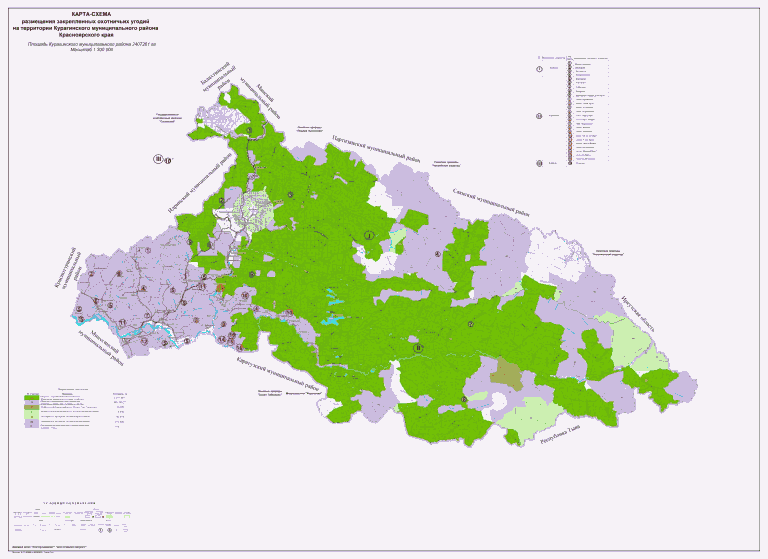 24. МАНСКИЙ МУНИЦИПАЛЬНЫЙ РАЙОН24.1. Красноярская региональная общественная организацияохотников "Кречет"24.1.1. Охотхозяйственное соглашение от 14.06.2013 N 24/ОС-64 заключено на срок 49 лет, с 14.06.2013 до 13.06.2062. Охотничье угодье общей площадью 17879 га расположено в Березовском (9993 га) и Манском (7886 га) муниципальных районах на землях лесного фонда Манского лесничества.Описание границ участка приведено в Березовском муниципальном районе (подпункт 4.4).24.2. Общество с ограниченной ответственностью "Сибирь-Авиа"24.2.1 Охотхозяйственное соглашение от 16.11.2011 N 24/ОС-27 заключено на срок 49 лет, с 16.11.2011 по 15.11.2060. Охотничье угодье общей площадью 39600 га расположено в Березовском (18667 га) и Манском (20933 га) муниципальных районах на землях лесного фонда Маганского лесничества.Описание границ участка приведено в Березовском муниципальном районе (подпункт 4.5).24.3. Красноярская региональная общественная организацияохотников "Синер"24.3.1. Охотхозяйственное соглашение от 17.07.201224/ОС-47 заключено на срок 49 лет, с 17.07.2012 до 16.07.2061.Границы охотничьего угодья:Охотничье угодье расположено в Манском муниципальном районе общей площадью 19318,8 га на землях:1) лесного фонда Манского лесничества (кварталы N 41, 49 - 54, 57 - 62, 68 - 77, 79 ПСХ "Манское" Манского участкового лесничества (6300 га), кварталы N 1 - 6, 7ч, 8ч - 10ч, 113 Крольского участкового лесничества (6191 га) и Верхне-Манского лесничества (кварталы N 44ч, 56ч Койского участкового лесничества (967,8 га);2) иных категорий (если предоставление таких земельных участков в целях охоты осуществляется органами исполнительной власти субъекта Российской Федерации) площадью 5860 га.Описание границ:северная: от устья р. Синер по правому берегу и по северным сторонам кварталов N 41, 49, 50, 51 ПСХ "Манское" Манского участкового лесничества Манского лесничества по дороге в урочище Потанино до моста через р. Степной Баджей;восточная: от моста через р. Степной Баджей (дорога, идущая в урочище Потанино) по правому берегу р. Степной Баджей до устья ручья Каменный и по нему вверх по течению через часть квартала N 44 Койского участкового лесничества Верхне-Манского лесничества, огибает его с южной стороны и идет по автодороге Кирза - Выезжий Лог на юг до пересечения с автомобильной дорогой Красноярск - Курагино;южная: по автомобильной дороге Красноярск - Курагино на юго-запад до точки пересечения с восточной стороной квартала N 9, далее по прямой в юго-западном направлении, пересекая кварталы N 9 и 8 Крольского участкового лесничества Манского лесничества, до точки пересечения с р. Солбия (высотная отметка 582,9 метра над уровнем моря);западная: от точки пересечения с р. Солбия (высотная отметка 582,9 метра над уровнем моря) и по левому берегу р. Солбия вниз по течению до устья р. Синер, исходной точки северной границы.24.4. Манская местная районная общественная организацияохотников и рыболовов24.4.1. Охотхозяйственное соглашение от 17.04.2014 N 24/ОС-92 заключено на срок 49 лет, с 17.04.2014 до 16.04.2063.Границы охотничьего угодья:Охотничье угодье расположено в Манском (239831,5 га) и Балахтинском (5459 га) муниципальных районах общей площадью 245290,5 га, в том числе:в Манском муниципальном районе, площадью 239831,5 га на землях:1) лесного фонда Манского лесничества площадью 230572 га, в том числе:в кварталах N 28 - 30, 37 - 47, 49 - 56, 61 - 64, 70 - 79, 86 - 93, 99 - 105, 107ч, 108 - 118 Унгутского участкового лесничества площадью 49283 га;в кварталах N 66, 74 - 75, 76ч, 77ч, 86, 87ч, 96ч Баджейского участкового лесничества площадью 5376 га;в кварталах N 1 - 29, 30ч, 31ч, 32 - 44, 46ч, 47 - 58, 59ч, 60 - 71, 72ч, 73 - 106, 107ч, 108 - 124, 126ч, 127 - 140 Колбинского участкового лесничества, площадью 99367 га;в кварталах N 6ч, 7ч, 8ч, 9ч, 10ч, 11, 12ч, 13ч, 14 - 32, 33ч, 34 - 49, 52ч, 53 - 64, 67 - 74, 79 - 81, 84 - 86, 88 - 90, 93, 94 Крольского участкового лесничества площадью 61362 га;в кварталах N 15ч, 16, 21 - 23, 25 - 31, 32ч, 33, 36 - 40, 41ч, 42 - 44, 46 - 48, 55, 56, 63 - 67 ПСХ "Манское" (10014 га), в кварталах N 1 - 14, 15ч, 19, 20, 35 ПСХ "Нововасильевский" (5170 га) Манского участкового лесничества площадью 15184 га;2) иных категорий площадью 9259,5 га;в Балахтинском муниципальном районе, площадью 5459 га на землях лесного фонда Манского лесничества, в том числе:в кварталах N 30ч - 31ч, 45, 46ч, 59ч, 72ч, 107ч, 125, 126ч Колбинского участкового лесничества площадью 4057 га;в кварталах N 12ч - 13ч, 33ч, 52ч Крольского участкового лесничества площадью 1402 га.Описание границ:северная: от северо-западного угла квартала N 37 Унгутского участкового лесничества по северным сторонам кварталов N 37, 38, 39, 40, 42, западной стороне квартала N 28, северным сторонам кварталов N 28, 29, 30, восточной стороне квартал N 30, северным сторонам кварталов N 46, 47, восточной стороне квартала N 47, северной стороне квартала N 54, восточным сторонам кварталов N 54, 56 Унгутского участкового лесничества, северной стороне квартала N 66 Баджейского участкового лесничества до пересечения с автомобильной дорогой Камарчага - Выезжий Лог;восточная: от северо-восточного угла квартала N 66 Баджейского участкового лесничества по автомобильной дороге Камарчага - Выезжий Лог через населенные пункты п. Пимия, п. Орешное, с. Степной Баджей до д. Патанино, затем в западном направлении по южным сторонам кварталов N 43, 42, 41 ПСХ "Манское" Манского участкового лесничества, до точки пересечения с р. Солбия и по ее левому берегу вверх по течению (по восточным сторонам кварталов N 66, 67 ПСХ "Манское" Манского участкового лесничества, кварталов N 106, 124 Колбинского участкового лесничества), далее по полевой дороге, в восточном направлении, проходящей через кварталы N 9, 10, 7 Крольского участкового лесничества, южной стороне квартала N 79 ПСХ "Манское" Манского участкового лесничества до точки пересечения с автомобильной дорогой Камарчага - Выезжий Лог и по ней до левого берега р. Мана;южная: от точки пересечения автомобильной дороги Камарчага - Выезжий Лог с левым берегом р. Мана и по левому берегу вверх по течению до устья р. Крол, далее вверх по течению р. Крол до устья ручья Чистый и по нему вверх по течению до административной границы с Курагинским муниципальным районом (юго-западный угол квартала N 93 Крольского участкового лесничества);западная: от ручья Чистый (юго-западный угол квартала N 93 Крольского участкового лесничества) по административной границе с Курагинским муниципальным районом в северном направлении по западным сторонам кварталов N 93, 88, 84, 79, далее по хребту Манское Белогорье, по южным сторонам кварталов N 69 - 67, 54 -52, по западным сторонам кварталов N 52, 33, 12 Крольского участкового лесничества, по западным сторонам кварталов N 125, 89, 72, 59, 45, 30, 21 Колбинского участкового лесничества Манского лесничества до административной границы с Балахтинским муниципальным районом (южная сторона квартала N 107 Унгутского участкового лесничества Манского лесничества), затем по руслу р. Большой Кершул до впадения в р. Ману и по ее левому берегу вниз по течению до исходной точки северной границы.24.5. Местная общественная организация охотников "Заманье"Манского района24.5.1. Охотхозяйственное соглашение от 18.01.2016 N 24/ОС-157 заключено на срок 49 лет, с 18.01.2016 по 17.01.2065.Границы охотничьего угодья:Охотничье угодье общей площадью 139086,5 га расположено в Манском (135773,5 га), Партизанском (1588 га) и Уярском (1725 га) муниципальных районах и состоит из двух кластерных участков.Участок N 1.Описание границ:северная: от северо-западного угла квартала N 128 в восточном направлении по северным сторонам кварталов N 128, 129, 130, 131, 132, 133, 134, 135, 136 Шалинского участкового лесничества;восточная: от северо-восточного угла квартала N 136 в южном направлении по административной границе Манского и Уярского муниципальных районов (восточным сторонам кварталов N 136, 147, Шалинского участкового лесничества, N 27, 43, южной стороне квартала N 43, восточным сторонам кварталов N 44, 62 ЗАО "Камарчагское" Шалинского (сельского) участкового лесничества) до точки пересечения с автомобильной дорогой федерального значения М-53 "Новосибирск - Кемерово - Красноярск - Иркутск";южная: от точки пересечения административной границы Манского и Уярского муниципальных районов с автомобильной дорогой федерального значения М-53 "Новосибирск - Кемерово - Красноярск - Иркутск" и по дороге в северо-западном направлении до точки пересечения с административной границей д. Кускун;западная: от точки пересечения автомобильной дороги федерального значения М-53 "Новосибирск - Кемерово - Красноярск - Иркутск" с административной границей д. Кускун (с восточной стороны) в северо-восточном направлении вверх по течению р. Тимерла до северо-западного угла квартала N 120 Шалинского участкового лесничества, далее по западным сторонам кварталов N 116, 110, 96, 89, затем в северо-восточном направлении вверх по течению р. Тимерла до северо-восточного угла квартала N 55, восточным сторонам кварталов N 55, 62, 77, 84, 92, 99 Шалинского участкового лесничества до исходной точки северной границы.Участок N 2.Описание границ:северная: от точки пересечения автомобильной дороги Камарчага - Выезжий Лог с железной дорогой Москва - Владивосток в восточном направлении по железной дороге (северным сторонам кварталов N 128, 98 ЗАО "Камарчагское" Шалинского (сельского) участкового лесничества Манского лесничества) до точки пересечения с административной границей Манского и Уярского муниципальных районов;восточная: от точки пересечения железной дороги Москва - Владивосток с административной границей Манского и Уярского муниципальных районов, в южном направлении, по административной границе Манского, Уярского и Партизанского муниципальных районов до р. Маны, далее вверх по течению р. Маны до устья ручья Таежный;южная: от устья ручья Таежный вверх по течению р. Маны по восточной стороне квартала N 69 Койского участкового лесничества Верхнеманского лесничества до административной границы п. Выезжий Лог;западная: от точки пересечения восточной стороны квартала N 69 Койского участкового лесничества Верхнеманского лесничества с административной границей п. Выезжий Лог в северо-западном направлении по южной и западной границе земель Выезжелогской сельской администрации, через квартал N 78 совхоз "Манский", далее по автомобильной дороге "Кирза - Выезжий Лог" поворачивает на восток по южной стороне квартала N 75 совхоз "Манский" Шалинского (сельского) участкового лесничества Манского лесничества, южной стороне квартала N 44, западной стороне квартала N 45 Койского участкового лесничества Верхнеманского лесничества, южной стороне квартала N 123, западным сторонам кварталов N 123, 122, 121, 118 Баджейского участкового лесничества Манского лесничества, затем по автомобильной дороге Кускун - Кирза в северном направлении, через населенные пункты Степной Баджей, Орешное, Нарва, Кияй, Сосновка, Шалинское, Нижняя Есауловка, Камарчага до железной дороги Москва - Владивосток до исходной точки северной границы.24.6. Общество с ограниченной ответственностью"УГОДЬЯ "У БОРИСЫЧА"24.6.1. Охотхозяйственное соглашение от 09.06.2015 N 24/ОС-140 заключено на срок 49 лет, с 09.06.2015 по 08.06.2064.Границы охотничьего угодья:Охотничье угодье расположено в Манском муниципальном районе, общей площадью 1062,9 га на землях:1) лесного фонда Манского лесничества в квартале N 35 АОЗТ "Первоманский" (167 га), в кварталах N 57, 71 ЗАО "Камарчагское" (276 га) Шалинского (сельского) участкового лесничества площадью 443 га;2) иных категорий площадью 619,9 га.Описание границ:северная: от северо-западного угла квартала N 35 АОЗТ "Первоманский" в юго-восточном направлении вдоль старого тракта автотрассы М-53 "Байкал" и далее по грунтовой дороге (по северной стороне квартала N 35 АОЗТ "Первоманский", восточным сторонам кварталов N 57, 71 ЗАО "Камарчагское" Шалинского (сельского) участкового лесничества) до юго-восточного угла квартала N 71 ЗАО "Камарчагское" Шалинского (сельского) участкового лесничества;восточная: от юго-восточного угла и по южной стороне квартала N 71 ЗАО "Камарчагское" Шалинского (сельского) участкового лесничества до пересечения с р. Есауловка (юго-западный угол квартала N 71 ЗАО "Камарчагское" Шалинского (сельского) участкового лесничества);южная: от юго-западного угла квартала N 71 ЗАО "Камарчагское" Шалинского (сельского) участкового лесничества вниз по течению р. Есауловка по ее правому берегу до пересечения с грунтовой дорогой (юго-западный угол квартала N 35 АОЗТ "Первоманский" Шалинского сельского участкового лесничества);западная: от юго-западного угла и по западной стороне квартала N 35 АОЗТ "Первоманский" Шалинского (сельского) участкового лесничества (по грунтовой дороге) в северо-западном направлении до исходной точки северной границы.24.7. Общество с ограниченной ответственностью"КрасноярскЛесПроект"24.7.1. Охотхозяйственное соглашение от 04.08.2017 N 24/ОС-185 заключено на срок 49 лет, с 04.08.2017 по 03.08.2066. Охотничье угодье общей площадью 53487 га расположено в Партизанском (51595 га) и Манском (1892 га) муниципальных районах.Описание границ участка приведено в Партизанском муниципальном районе (подпункт 30.10).Карта-схемаразмещения закрепленных охотничьих угодий на территорииМанского муниципального района Красноярского края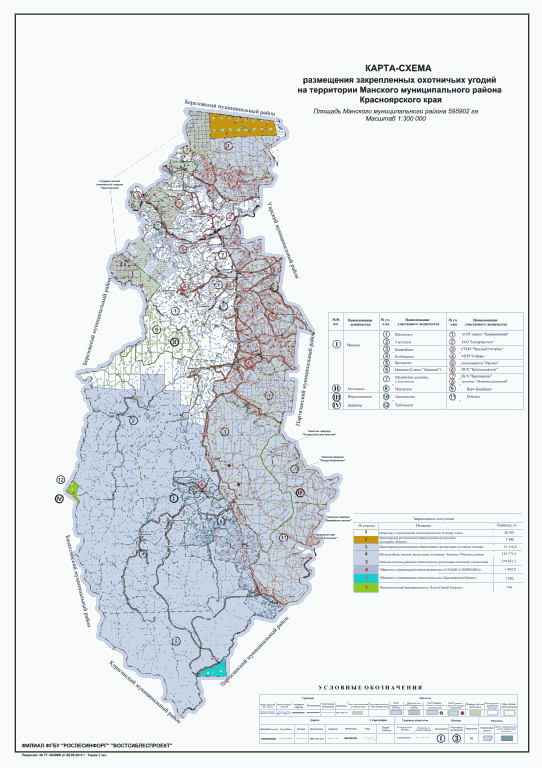 25. МИНУСИНСКИЙ МУНИЦИПАЛЬНЫЙ РАЙОН25.1. Красноярская региональная общественная организацияохотников "Убрус"25.1.1. Охотхозяйственное соглашение от 12.11.2013 N 24/ОС-75 заключено на срок 49 лет, с 12.11.2013 до 11.11.2062.Границы охотничьего угодья:Охотничье угодье общей площадью 37049 га расположено в Минусинском муниципальном районе на землях:1) Минусинского лесничества площадью 2776 га:кварталы N 1 - 3 Минусинского участкового лесничества площадью 263 га;кварталы N 1 - 2 колхоз "Красный Маяк" (612 га), квартал N 1ч колхоза им. Щетинкина (42 га), кварталы N 1 - 4, 5ч совхоз "Путь Ильича" (1859 га) Минусинского (сельского) участкового лесничества площадью 2513 га;2) иных категорий (если предоставление таких земельных участков в целях охоты осуществляется органами исполнительной власти субъекта Российской Федерации) площадью 34273 га.Описание границ участка:северная: от точки N 1 (поворотный угол 91°33'59" с.ш. 53°56'12" в.д.) в восточном направлении по административной границе Краснотуранского и Минусинского муниципальных районов до точки пересечения административных границ Минусинского, Краснотуранского и Курагинского муниципального района, точка N 2 (поворотный угол 92°9'11" с.ш. 53°59'02" в.д.);восточная: от точки пересечения административных границ Минусинского, Краснотуранского и Курагинского муниципальных районов, точка N 2 (поворотный угол 92°9'11" с.ш. 53°59'02" в.д.), в южном направлении по административной границе Минусинского и Курагинского муниципальных районов до точки пересечения с правым берегом р. Туба, точка N 3 (поворотный угол 92°6'30" с.ш. 53°54'54" в.д.);южная: от точки пересечения административной границы Минусинского и Курагинского муниципальных районов с правым берегом р. Тубы, точка N 3 (поворотный угол 92°6'30" с.ш. 53°54'54" в.д.), в западном направлении по правому берегу р. Тубы, вниз по течению до ее устья, затем через мост по правому берегу Тубинского залива Красноярского водохранилища, в южном направлении огибая с запада п. Городок, далее по автомобильной дороге п. Городок - г. Минусинск до точки пересечения с южной стороной квартала N 1 колхоза им. Щетинкина Минусинского (сельского) участкового лесничества, затем в западном направлении по южным сторонам кварталов N 1 колхоз им. Щетинкина, N 2 колхоз "Красный Маяк", восточным сторонам кварталов N 1, 2, южной стороне квартала N 2 колхоз "Красный Маяк" Минусинского (сельского) участкового лесничества до точки пересечения с правым берегом Красноярского водохранилища, точка N 4 (поворотный угол 91°2735" с.ш. 53°49'55" в.д.);западная: от точки пересечения южной стороны квартала N 2 колхоз "Красный Маяк" Минусинского (сельского) участкового лесничества с правым берегом Красноярского водохранилища, точка N 4 (поворотный угол 91°2735" с.ш. 53°49'55"в.д.), в западном направлении по правому берегу водохранилища до северо-западного угла квартала N 1 Минусинского участкового лесничества, далее по прямой, в северном направлении пересекая Тубинский залив до исходной точки северной границы.25.2. Общество с ограниченной ответственностью "Вепрь"25.2.1. Охотхозяйственное соглашение от 21.07.2016 N 24/ОС-164 заключено на срок 49 лет, с 21.07.2016 по 20.07.2065.Границы охотничьего угодья:Охотничье угодье расположено в Минусинском муниципальном районе, общей площадью 147172 га на землях:1) лесного фонда Минусинского лесничества площадью 18566 га:в квартале N 134ч Инского участкового лесничества (7 га);в кварталах N 2, 3 колхоз "Восточный" Минусинского (сельского) участкового лесничества (621 га);в квартале N 1ч колхоз им. Фрунзе Минусинского (сельского) участкового лесничества (135 га);в квартале N 1ч колхоз им. Щетинкина Минусинского (сельского) участкового лесничества (58 га);в кварталах N 1 - 3, 4ч - 5ч, 7ч колхоз "Искра Ленина" Минусинского (сельского) участкового лесничества (1712 га);в кварталах N 1ч - 3ч колхоз "Ленинский путь" Минусинского (сельского) участкового лесничества (462 га);в кварталах N 1, 2ч - 3ч, 4 колхоз "Прогресс" Минусинского (сельского) участкового лесничества (1374 га);в кварталах N 1 - 3 колхоз "Спартак" Минусинского (сельского) участкового лесничества (1145 га);в кварталах N 1 - 3 совхоз "Енисейский" Минусинского (сельского) участкового лесничества (677 га);в кварталах N 1ч, 3 - 29 совхоз "Лугавский" Минусинского (сельского) участкового лесничества (5787 га);в квартале N 4ч совхоз "Минусинский" Минусинского (сельского) участкового лесничества (77 га);в кварталах N 3ч, 7ч совхоз "Тагарский" Минусинского (сельского) участкового лесничества (31 га);в кварталах N 1ч, 2ч, 3 - 16, 18 - 19, 21 - 27, 29 - 31 совхоз "Тигрицкий" Минусинского (сельского) участкового лесничества (6480 га).2) иных категорий площадью 128606 га.Описание границ:северная: от устья р. Тубы по ее правому берегу вверх по течению до точки пересечения с административной границей Минусинского и Курагинского муниципальных районов;восточная: от точки пересечения правого берега р. Тубы с административной границей Минусинского и Курагинского муниципальных районов и по границе районов в юго-восточном направлении, далее по административной границе Минусинского и Курагинского муниципальных районов до юго-восточного угла квартала N 31 совхоз "Тигрицкий" Минусинского (сельского) участкового лесничества;южная: от юго-восточного угла квартала N 31 совхоз "Тигрицкий" по южным сторонам кварталов N 31, 30, западной стороне квартала N 30 совхоз "Тигрицкий" Минусинского (сельского) участкового лесничества, южным сторонам квартала N 109 Знаменского участкового лесничества и кварталов N 180, 183, 184 Лугавского участкового лесничества, восточным сторонам кварталов N 184, 182, северным сторонам кварталов N 182 - 178, восточным сторонам кварталов N 177, 176, 174, северным сторонам кварталов N 174, 173, западным сторонам кварталов N 173, 175, южным сторонам кварталов N 175, 177 Лугавского участкового лесничества, северным сторонам кварталов N 107 - 96, 111, 110 Знаменского участкового лесничества, далее по административной границе Минусинского и Шушенского муниципальных районов до точки пересечения с автомобильной дорогой федерального значения Красноярск - Абакан - Кызыл - государственная граница с Монголией (далее - автомобильная дорога М-54);западная: от точки пересечения административной границы Минусинского и Шушенского муниципальных районов с автомобильной дорогой М-54 в северном направлении по дороге до юго-восточного угла квартала N 77, далее в северо-восточном направлении по южным сторонам кварталов N 78 - 86 Знаменского участкового лесничества, кварталов N 115 - 118, 138 - 143, западной стороне квартала N 157, южным сторонам кварталов N 157 - 160, 147 - 148, 161 - 164 Лугавского участкового лесничества, затем по южной и восточной границе памятника природы "Лугавский бор", восточной и северной границе планируемого к организации биологического заказника "Лугавский бор" (далее - заказник "Лугавский бор") до северо-восточного угла квартала N 16 Знаменского участкового лесничества, далее по северным сторонам кварталов N 16 - 15, 22 - 17, 35 - 34 Знаменского участкового лесничества до автомобильной дороги М-54 и по ней в северном направлении до южной границы округа горно-санитарной охраны лечебно-оздоровительной местности "Озеро Тагарское", огибая ее по южной, восточной и северной границе, до точки пересечения с автомобильной дорогой М-54 в северном направлении по дороге до юго-западного угла квартала N 87 Минусинского участкового лесничества и по южным границам кварталов N 87 - 88, 90, восточным сторонам кварталов N 90, 89, южным сторонам кварталов N 71 - 74, западной и южной сторонам квартала N 91, южным сторонам кварталов N 92 - 95 Минусинского участкового лесничества, кварталов N 138 - 153 Инского участкового лесничества, далее по южной границе заказника "Лугавский бор" до южной стороны квартала N 135 Инского участкового лесничества и по южным сторонам кварталов N 135 - 137, 107 - 108, 81 - 84, 77 - 78, 67 - 69, восточным и северным сторонам кварталов N 69, 60, 36, северным сторонам кварталов N 32 - 26 Инского участкового лесничества до точки пересечения с восточной границей заказника "Лугавский бор" и по его восточной и северной границе до северо-восточного угла квартала N 11 Инского участкового лесничества и по северным сторонам кварталов N 11 -5 Инского участкового лесничества, кварталов N 32 - 21 Минусинского участкового лесничества, далее по административной границе городского округа г. Минусинск в северо-западном направлении до точки пересечения с автомобильной дорогой Минусинск - Новотроицкое - Городок и по дороге до исходной точки северной границы.В настоящие охотничьи угодья не входят (исключаются) расположенные внутри угодья:земли застройки, полигоны отходов, свалки;лесопарковые и зеленые зоны в составе земель лесного фонда;действующие и планируемые особо охраняемые природные территории регионального и местного значения, положениями о которых установлены ограничения для осуществления охоты и ведения охотничьего хозяйства;земельные участки сельскохозяйственного назначения, имеющие следующие кадастровые (условные) номера и адресные ориентиры (местонахождение):24:25:1201010:8, площадь 237200 кв. м, Минусинский район, массив "Прогресс" (принадлежит Завадичу М.А., используется по договору аренды ООО "Союз РИК" (ИНН 2455038820);24:25:0000000:2786, площадь 2926000 кв. м, Минусинский район, массив "Прогресс" (принадлежит Главе КФХ Печенкину А.В. (ОГРНИП 304245517000111);24:25:0000000:2785, площадь 3136000 кв. м, Минусинский район, массив "Прогресс" (принадлежит Главе КФХ Печенкину А.В. (ОГРНИП 304245517000111);24:25:1201006:31, площадь 118000 кв. м, местоположение установлено относительно ориентира, расположенного в границах участка. Почтовый адрес ориентира: Минусинский район, массив "Прогресс", КФХ "Сапфир" (принадлежит Главе КФХ Печенкину А.В. (ОГРНИП 304245517000111);24:25:1201006:35, площадь 118000 кв. м, местоположение установлено относительно ориентира, расположенного в границах участка. Почтовый адрес ориентира: Минусинский район, массив "Прогресс", КФХ "Циркон" (принадлежит Главе КФХ Печенкину А.В. (ОГРНИП 304245517000111);24:25:1201006:54, площадь 593000 кв. м, Минусинский район, массив "Прогресс" (принадлежит Главе КФХ Печенкину А.В. (ОГРНИП 304245517000111);24:25:1201005:193, площадь 928700 кв. м, Минусинский район, массив "Прогресс" (принадлежит Главе КФХ Печенкину А.В. (ОГРНИП 304245517000111);24:25:1201010:5, площадь 1660200 кв. м, Минусинский район, массив "Прогресс" (принадлежит Главе КФХ Печенкину А.В. (ОГРНИП 304245517000111);24:25:1201005:192, площадь 237200 кв. м, Минусинский район, массив "Прогресс" (принадлежит Главе КФХ Печенкину А.В. (ОГРНИП 304245517000111);24:25:1201008:6, площадь 2441500 кв. м, Минусинский район, массив "Прогресс" (принадлежит Главе КФХ Печенкину А.В. (ОГРНИП 304245517000111);24:25:0000000:4528, площадь 411000 кв. м, Минусинский район, массив "Прогресс" (принадлежит Главе КФХ Печенкину А.В. (ОГРНИП 304245517000111);24:25:0000000:3961, площадь 1083000 кв. м, Минусинский район, массив "Прогресс" (принадлежит Главе КФХ Печенкину А.В. (ОГРНИП 304245517000111);24:25:1201010:6, площадь 474300 кв. м, Минусинский район, массив "Прогресс" (принадлежит Главе КФХ Печенкину А.В. (ОГРНИП 304245517000111);24:25:1201010:3, площадь 4204000 кв. м, Минусинский район, массив "Прогресс" (принадлежит Главе КФХ Печенкину А.В. (ОГРНИП 304245517000111);24:25:1201007:72, площадь 96700 кв. м, местоположение установлено относительно ориентира, расположенного в границах участка. Почтовый адрес ориентира: Минусинский район, массив "Прогресс" (принадлежит Главе КФХ Печенкину А.В. (ОГРНИП 304245517000111);24:25:1201007:58, площадь 261450 кв. м, местоположение установлено относительно ориентира, расположенного в границах участка. Почтовый адрес ориентира: Минусинский район, массив "Прогресс", фонд перераспределения, участок N 21 (принадлежит Главе КФХ Печенкину А.В. (ОГРНИП 304245517000111);24:25:1201007:76, площадь 60000 кв. м, местоположение установлено относительно ориентира, расположенного в границах участка. Почтовый адрес ориентира: Минусинский район, массив "Прогресс", контур N 107 (пашня) (принадлежит Главе КФХ Печенкину А.В. (ОГРНИП 304245517000111);24:25:1201007:75, площадь 133000 кв. м, местоположение установлено относительно ориентира, расположенного в границах участка. Почтовый адрес ориентира: Минусинский район, массив "Прогресс" (принадлежит Главе КФХ Печенкину А.В. (ОГРНИП 304245517000111);24:25:1201007:74, площадь 70000 кв. м, местоположение установлено относительно ориентира, расположенного в границах участка. Почтовый адрес ориентира: Минусинский район, к-з "Прогресс", контур N 110 (пашня) (принадлежит Главе КФХ Печенкину А.В. (ОГРНИП 304245517000111);24:25:1201007:71, площадь 96700 кв. м, местоположение установлено относительно ориентира, расположенного в границах участка. Почтовый адрес ориентира: Минусинский район, к-з "Прогресс", р-н с. Жерлык (принадлежит Главе КФХ Печенкину А.В. (ОГРНИП 304245517000111);24:25:1201007:73, площадь 96700 кв. м, местоположение установлено относительно ориентира, расположенного в границах участка. Почтовый адрес ориентира: Минусинский район, к-з "Прогресс", р-н с. Жерлык (принадлежит Главе КФХ Печенкину А.В. (ОГРНИП 304245517000111);24:25:1201007:70, площадь 96700 кв. м, местоположение установлено относительно ориентира, расположенного в границах участка. Почтовый адрес ориентира: Минусинский район, к-з "Прогресс", р-н с. Жерлык (принадлежит Главе КФХ Печенкину А.В. (ОГРНИП 304245517000111);24:25:1201009:200, площадь 576500 кв. м, Минусинский район, массив "Прогресс" (принадлежит Главе КФХ Печенкину А.В. (ОГРНИП 304245517000111);24:25:1201007:85, площадь 107500 кв. м, Минусинский район, массив "Прогресс" (принадлежит Главе КФХ Печенкину А.В. (ОГРНИП 304245517000111).Карта-схемаразмещения закрепленных охотничьих угодий на территорииМинусинского муниципального района и городского округа городМинусинск Красноярского края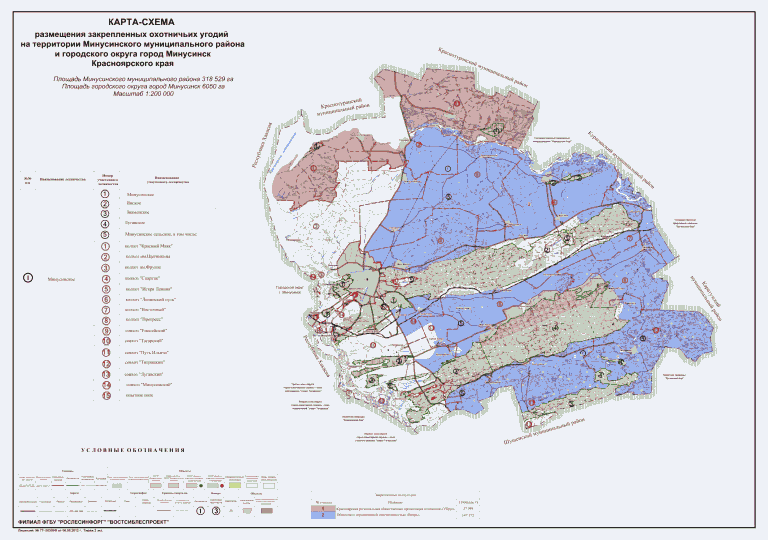 26. МОТЫГИНСКИЙ МУНИЦИПАЛЬНЫЙ РАЙОН26.1. Красноярская региональная общественная организацияохотников "Охотничья тропа"26.1.1. Охотхозяйственное соглашение от 06.05.2011 N 24/ОС-10 заключено на срок 49 лет, с 06.05.2011 по 05.05.2060. Охотничье угодье общей площадью 126434 га расположено в Тасеевском (106205 га), Абанском (19835 га), Мотыгинском районах (394 га) и состоит из трех кластерных участков.Описание границ участка приведено в Тасеевском муниципальном районе (подпункт 37.1).26.1.2. Охотхозяйственное соглашение от 19.05.2011 N 24/ОС-11 заключено на срок 49 лет, с 19.05.2011 до 18.05.2060.Границы охотничьего угодья:Охотничье угодье общей площадью 268780 га расположено в Мотыгинском районе и состоит из тринадцати кластерных участков:Участок N 1 площадью 42400 га расположен на землях лесного фонда Мотыгинского лесничества (кварталы N 160 - 165, 189 - 193, 219 - 223, 252 - 256, 284 - 289, 311 - 317, 343 - 344, 374 - 375, 406 - 407, 438 - 442 Кировского участкового лесничества).Описание границ:северная: от северо-западного угла квартала N 160 по административной границе Мотыгинского района в восточном направлении до северо-западного угла квартала N 194 Кировского участкового лесничества;восточная: от северо-западного угла и по западной стороне квартала N 194, северным и восточным сторонам кварталов N 223, 256, восточным сторонам кварталов N 289, 317, южным сторонам кварталов N 317, 316, восточной стороне квартала N 344, северной стороне квартала N 375, восточным сторонам кварталов N 375, 407, северным сторонам кварталов N 440, 441, 442, восточной стороне квартала N 442 Кировского участкового лесничества;южная: от юго-восточного угла квартала N 442 по южным сторонам кварталов N 442, 441, 440, 439, 438 Кировского участкового лесничества;западная: от юго-западного угла и по западной и северной сторонам квартала N 438, западным сторонам кварталов N 406, 374, южной и западной сторонам квартала N 343, южным сторонам кварталов N 313, 312, 311 до пересечения с административной границей Мотыгинского района и по ней в северном направлении до исходной точки северной границы.Участок N 2 площадью 7700 га расположен на землях лесного фонда Мотыгинского лесничества (кварталы N 229 - 231, 260 - 263, 293 - 296 Кировского участкового лесничества).Описание границ:северная: от северо-западного угла квартала N 229 по административной границе Мотыгинского района в восточном направлении до северо-восточного угла и по восточной стороне квартала N 230 до северо-западного угла и по северной стороне квартала N 231 Кировского участкового лесничества;восточная: от северо-восточного угла квартала N 231 по восточной стороне квартала N 231, северной стороне квартала N 263, восточным сторонам кварталов N 263, 296 Кировского участкового лесничества;южная: от юго-восточного угла квартала N 296 по южным сторонам кварталов N 296, 295, 294, 293 Кировского участкового лесничества;западная: от юго-западного угла и по западной стороне квартала N 293, западной и северной сторонам кварталов N 260, западной стороне квартала N 229 Кировского участкового лесничества до исходной точки северной границы.Участок N 3 площадью 64700 га расположен на землях лесного фонда Мотыгинского лесничества (кварталы N 173 - 176, 180 - 185, 204 - 205, 209 - 217, 236 - 250, 268 - 271, 273 - 283, 301, 306 - 309, 329, 334 - 337, 351 - 358, 363 - 368, 381 - 384, 392 - 394 Кировского участкового лесничества).Описание границ:северная: от северо-западного угла квартала N 173 по северным сторонам кварталов N 173 - 176, восточной стороне квартала N 176, северным сторонам кварталов N 208, 207, 206, западной стороне квартала N 206, южным сторонам кварталов N 206, 207, 208, восточной стороне N 208, северным сторонам кварталов N 209, 210, 211, западной стороне квартала N 180, северным сторонам кварталов N 180 - 185 Кировского участкового лесничества;восточная: от северо-восточного угла квартала N 185 по восточным сторонам кварталов N 185, 217, северной, западной и южной сторонам квартала N 251, восточной и южной сторонам квартала N 282, южным сторонам кварталов N 283, 279, 278, западной стороне квартала N 278, южной стороне квартала N 277, восточным сторонам кварталов N 309, 337, северным сторонам кварталов N 368, 367, восточной стороне квартала N 368 Кировского участкового лесничества;южная: от юго-восточного угла квартала N 368 по южным сторонам кварталов N 368, 367, 366, восточной стороне квартала N 394, южным сторонам кварталов N 394, 393, 392, западным сторонам кварталов N 392, 363, 334, 306, 273, северной и западной сторонам квартала N 272, южным сторонам кварталов N 271, 270, 269, восточным сторонам кварталов N 301, 329, 358, южным сторонам кварталов N 358, 357, 356, 355, 354, восточной стороне квартала N 384, южным сторонам кварталов N 384, 383, 382, 381 Кировского участкового лесничества;западная: от юго-западного угла квартала N 381 по западным сторонам кварталов N 381, 351, северным сторонам кварталов N 351 - 357, западным сторонам кварталов N 329, 301, 268, 236, северным сторонам кварталов N 236, 237, западной и северной сторонам N 204, западным сторонам кварталов N 205, 173 Кировского участкового лесничества до исходной точки северной границы.Участок N 4 площадью 21000 га расположен на землях лесного фонда Мотыгинского лесничества (кварталы N 420 - 424, 452 - 465, 490 - 497, 530 - 532 Кировского участкового лесничества).Описание границ:северная: от северо-западного угла квартала N 420 по северным сторонам кварталов N 420 - 424, восточной стороне квартала N 424, северным сторонам кварталов N 457 - 464 Кировского участкового лесничества;восточная: от северо-восточного угла квартала N 464 и по восточным сторонам кварталов N 464, 465 Кировского участкового лесничества;южная: от юго-восточного угла квартала N 465 по южным сторонам кварталов N 465, 463, 462, восточной и южной сторонам квартала N 497, южной и западной сторонам квартала N 496, южным сторонам кварталов N 495, 494, восточной стороне квартала N 532, южным сторонам кварталов N 532, 531, 530, западным сторонам кварталов N 530, 490, южным сторонам N 453,452 Кировского участкового лесничества;западная: от юго-западного угла квартала N 452 по западным сторонам кварталов N 452, 420 Кировского участкового лесничества до исходной точки северной границы.Участок N 5 площадью 23200 га расположен на землях лесного фонда Мотыгинского лесничества (кварталы N 73 - 79, 118 - 123, 175 - 179, 236 - 239, 296 - 299 Южно-Енисейского участкового лесничества).Описание границ:северная: от северо-западного угла квартала N 73 по северным сторонам кварталов N 73 - 79 Южно-Енисейского участкового лесничества;восточная: от северо-восточного угла квартала N 79 по восточной и южной сторонам квартала N 79, восточной стороне квартала N 123, восточной и южной сторонам квартала N 179, восточной и южной сторонам квартала N 239, восточной стороне N 299 Южно-Енисейского участкового лесничества;южная: от юго-восточного угла квартала N 299 по южным сторонам кварталов N 299, 298, 297, 296 Южно-Енисейского участкового лесничества;западная: от юго-западного угла квартала N 296 по западным сторонам кварталов N 296, 236, 175, южным сторонам кварталов N 119, 118, западным сторонам кварталов N 118, 73 Южно-Енисейского участкового лесничества до исходной точки северной границы.Участок N 6 площадью 5600 га расположен на землях лесного фонда Мотыгинского лесничества (кварталы N 52 - 53, 71 - 72, 89 - 92 Раздолинского участкового лесничества).Описание границ:северная: от северо-западного угла квартала N 52 по северным сторонам кварталов N 52, 53 Раздолинского участкового лесничества;восточная: от северо-восточного угла квартала N 53 по восточным сторонам кварталов N 53, 72, 92 Раздолинского участкового лесничества;южная: от юго-восточного угла и по южной и западной сторонам квартала N 92, южным сторонам кварталов N 91, 89 Раздолинского участкового лесничества;западная: от юго-западного угла и по западной стороне квартала N 89, северным сторонам кварталов N 89, 90, западным сторонам кварталов N 71, 52 Раздолинского участкового лесничества до исходной точки северной границы.Участок N 7 площадью 22300 га расположен на землях лесного фонда Мотыгинского лесничества (кварталы N 183, 231 Раздолинского участкового лесничества, кварталы N 1 - 15, 26 - 31 Мотыгинского участкового лесничества, кварталы N 90 - 91, 104 - 108, 118 - 120, 130 - 132, 228 - 230 Орджоникидзевского участкового лесничества).Описание границ:северная: от северо-западного угла квартала N 1 и по северным сторонам кварталов N 1 - 5, восточной стороне квартала N 5 Мотыгинского участкового лесничества, северным сторонам кварталам N 90 - 91, восточной стороне квартала N 91, северным сторонам кварталов N 106, 108 Орджоникидзевского участкового лесничества;восточная: от северо-восточного угла и по восточной стороне квартала N 108, северной и западной сторонам квартала N 227 до р. Ангары по правому берегу вниз по ее течению до юго-восточного угла квартала N 132 Орджоникидзевского участкового лесничества;южная: от юго-восточного угла квартала N 132 и по южным сторонам кварталов N 132, 131, 130 западной стороне квартала N 130 Орджоникидзевского участкового лесничества, южным сторонам кварталов N 31, 30, 29, 28, 27 Мотыгинского участкового лесничества;западная: от юго-западного угла и по западной и северной сторонам квартала N 26, западным сторонам кварталов N 11, 6, 1 Мотыгинского участкового лесничества до исходной точки северной границы.Участок N 8 площадью 24080 га расположен на землях лесного фонда Мотыгинского лесничества (кварталы N 201 - 203, 210 - 213, 216 - 221 Мотыгинского участкового лесничества, кварталы N 176 - 178, 193 - 195, 209 - 211 Орджоникидзевского участкового лесничества, кварталы N 34 - 36 Первомайского участкового лесничества).Описание границ:северная: от северо-западного угла квартала N 201 Мотыгинского участкового лесничества вверх по течению р. Ангара до северо-западного угла N 176, северным сторонам кварталов N 176, 178 Орджоникидзевского участкового лесничества;восточная: от северо-восточного угла квартала N 178 по восточным сторонам кварталов N 178, 195, 211 Орджоникидзевского участкового лесничества, квартала N 36 Первомайского участкового лесничества;южная: от юго-восточного угла квартала N 36 по южным сторонам кварталов N 36, 35, 34, западной стороне квартала N 34 Первомайского участкового лесничества, южным сторонам кварталов N 221, 220, 219, 218, 217, 216 Мотыгинского участкового лесничества;западная: от юго-западного угла и по западной стороне квартала N 216, северным сторонам кварталов N 216, 217, западной стороне квартала N 210, южной и западной сторонам квартала N 201 Мотыгинского участкового лесничества до исходной точки северной границы.Участок N 9 площадью 20700 га расположен на землях лесного фонда Мотыгинского лесничества (кварталы N 397 - 400, 434 - 437, 470 - 474 Южно-Енисейского участкового лесничества, кварталы N 97 - 100, 130 - 133 Раздолинского участкового лесничества).Описание границ:северная: от северо-западного угла квартала N 397 по северным сторонам кварталов N 397 - 400, восточным сторонам кварталов N 400, 437, 474 Южно-Енисейского участкового лесничества, северным сторонам кварталов N 97 - 100 Раздолинского участкового лесничества;восточная: от северо-восточного угла квартала N 100 по восточным сторонам кварталов N 100, 133 Раздолинского участкового лесничества;южная: от юго-восточного угла квартала N 133 по южным сторонам кварталов N 133, 132, 131, 130, западным сторонам кварталов N 130, 97 Раздолинского участкового лесничества, южным сторонам кварталов N 474, 473, 472, 471, 470 Южно-Енисейского участкового лесничества;западная: от юго-западного угла и по западной и северной сторонам квартала N 470, западным сторонам кварталов N 434, 397 Южно-Енисейского участкового лесничества до исходной точки северной границы.Участок N 10 площадью 11200 га расположен на землях лесного фонда Мотыгинского лесничества (кварталы N 76 - 82, 166 - 170, 183 - 186 Мотыгинского участкового лесничества).Описание границ:северная: от северо-западного угла квартала N 76 по северным сторонам кварталов N 76 - 82 Мотыгинского участкового лесничества;восточная: от северо-восточного угла квартала N 82, восточным и южным сторонам кварталов N 82, 81, западной стороне квартала N 170, северной и восточной сторонам квартала N 186 Мотыгинского участкового лесничества;южная: от юго-восточного угла квартала N 186 по южным сторонам кварталов N 186, 185, 184, 183 Мотыгинского участкового лесничества (по правому берегу р. Ангары вниз по течению до юго-западного угла квартала 183 Мотыгинского участкового лесничества);западная: от юго-западного угла квартала N 183 по западным сторонам кварталов N 183, 166, 76 Мотыгинского участкового лесничества до исходной точки северной границы.Участок N 11 площадью 15920 га расположен на землях лесного фонда Мотыгинского лесничества (кварталы N 122 - 127, 134 - 142, 149 - 151 Орджоникидзевского участкового лесничества.Описание границ:северная: от северо-западного угла квартала N 149 по северным сторонам кварталов N 149, 134, западным и северным сторонам кварталов N 135, 122, северным сторонам кварталов N 123, 124, северной стороне квартала N 124, северным сторонам кварталов N 125, 126, 127 Орджоникидзевского участкового лесничества;восточная: от северо-восточного угла квартала N 127 по восточным сторонам кварталов N 127, 142 Орджоникидзевского участкового лесничества;южная: от юго-восточного угла квартала N 142 и по южным сторонам кварталов N 142, 141, 140, 139, 138, 137, 136, восточной стороне квартала N 151, южным сторонам кварталов N 151, 150, 149 Орджоникидзевского участкового лесничества;западная: от юго-западного угла и по западной стороне квартала N 149 Орджоникидзевского участкового лесничества до исходной точки северной границы.Участок N 12 площадью 8400 га расположен на землях лесного фонда Мотыгинского лесничества (кварталы N 236 - 247 Кулаковского участкового лесничества).Описание границ:северная: от северо-западного угла квартала N 236 по северным сторонам кварталов N 236 - 247 Кулаковского участкового лесничества;восточная: от северо-восточного угла и по восточной стороне квартала N 247 Кулаковского участкового лесничества;южная: от юго-восточного угла квартала N 247 по южным сторонам кварталов N 247, 246, 245, 244, 243, 242, восточной стороне квартала N 241, южным сторонам N 241, 240, 239, 238, западной стороне квартала N 238, южным сторонам кварталов N 237, 236 Кулаковского участкового лесничества;западная: от юго-западного угла и по западной стороне квартала N 236 Кулаковского участкового лесничества до исходной точки северной границы.Участок N 13 площадью 1580 гектаров расположен в пределах островов: "Мотыгинское многоостровье" (за исключением островов биологического заказника "Мотыгинское многоостровье") площадью 1200 гектаров, "Аладьинский" площадью 50 гектаров, "Поликарпов" площадью 30 гектаров, "Кокуйские" площадью 60 гектаров, "Сметанинские" площадью 150 гектаров, острова, расположенные в устьевой части р. Тасеева площадью 30 гектаров и в русле р. Тасеева вверх по течению до д. Машуковка площадью 60 гектаров.26.2. Общество с ограниченной ответственностью"Лесные машины"26.2.1. Охотхозяйственное соглашение от 12.07.2021 N 24/ОС-236 заключено на срок 49 лет, с 12.07.2021 по 11.07.2070.Границы охотничьего угодья:Охотничье угодье общей площадью 40343 га расположено в Мотыгинском муниципальном районе на землях лесного фонда Мотыгинского лесничества, Орджоникидзевского участкового лесничества в кварталах N 128, 129, 143, 144, 148, 152 - 160, 162 - 175, 179 - 192, 196 - 199, 212 - 214.Описание границ:северная: от точки пересечения северо-западного угла квартала N 148 Орджоникидзевского участкового лесничества Мотыгинского лесничества с р. Кобылий в северо-восточном направлении по северной и восточной сторонам квартала N 148, северным сторонам кварталов N 163, 165, 166, западной стороне квартала N 152, северным сторонам кварталов N 152, 153, 155 - 158, западным сторонам кварталов N 143, 128, северным сторонам кварталов N 128, 129 до северо-восточного угла квартала N 129 Орджоникидзевского участкового лесничества Мотыгинского лесничества;восточная: от северо-восточного угла квартала N 129 Орджоникидзевского участкового лесничества Мотыгинского лесничества, в южном направлении, по восточным сторонам кварталов N 129, 144, 160, 175, 192 до юго-восточного угла квартала N 192 Орджоникидзевского участкового лесничества Мотыгинского лесничества;южная: от юго-восточного угла квартала N 192 Орджоникидзевского участкового лесничества Мотыгинского лесничества в западном направлении по южным сторонам кварталов N 192, 191, 190, 189, 188, 187, 186, 185, 184, 183, 182, восточным и южным сторонам кварталов N 199, 214, южной стороне квартала N 212 до юго-западного угла квартала N 212 Орджоникидзевского участкового лесничества Мотыгинского лесничества;западная: от юго-западного угла квартала N 212 Орджоникидзевского участкового лесничества Мотыгинского лесничества, в северном направлении, по западным сторонам кварталов N 212, 196, 179, южной и западной сторонам квартала N 162, западной стороне квартала N 148 Орджоникидзевского участкового лесничества Мотыгинского лесничества до исходной точки северной границы.26.3. Общество с ограниченной ответственностью "Медведь"26.3.1. Охотхозяйственное соглашение от 21.07.2016 N 24/ОС-165 заключено на срок 49 лет, с 21.07.2016 по 20.07.2065.Границы охотничьего угодья:Охотничье угодье общей площадью 87748 га расположено в Мотыгинском муниципальном районе на землях лесного фонда Мотыгинского лесничества:в кварталах N 43, 86 - 87, 135 - 140, 192 - 201, 253 - 258, 313 - 317, 347 - 352, 382 - 388, 418 - 426, 453 - 463 Южно - Енисейского участкового лесничества (49179 га);в кварталах N 1 - 11, 24 - 30, 42 - 48, 60 - 66, 78 - 83, 96 - 100, 115 - 116, 133, 320 - 323 Кулаковского участкового лесничества (38569 га).Описание границ:северная: от северо-западного угла квартала N 135 в северо-восточном направлении по административной границе Мотыгинского и Северо-Енисейского муниципальных районов до северо-восточного угла квартала N 43 Южно-Енисейского участкового лесничества;восточная: от северо-восточного угла и по восточной стороне квартала N 43 Южно-Енисейского участкового лесничества до западной границы государственный комплексный заказник краевого значения "Река Татарка" в южном направлении (по восточным и южным сторонам кварталов N 43, 87, южной стороне квартала N 86, восточной стороне квартала N 140, восточной и южной сторонам квартала N 201, южной и западной сторонам квартала N 200, южным сторонам кварталов N 199, 198, восточной и южной сторонам квартала N 258, южной стороне квартала N 257, восточным сторонам кварталов N 317, 352, 388, 426, 463 Южно-Енисейского участкового лесничества, кварталов N 11, 30, 48, восточным и южным сторонам кварталов N 66, 83, 100, южной стороне квартала N 99, восточной стороне квартала N 116 Кулаковского участкового лесничества) до юго-восточного угла квартала N 116 Кулаковского участкового лесничества;южная: от юго-восточного угла квартала N 116 по южной стороне до юго-западного угла квартала N 133 Кулаковского участкового лесничества (до административной границы Мотыгинского и Енисейского муниципальных районов);западная: от юго-западного угла квартала N 133 Кулаковского участкового лесничества по административным границам Мотыгинского и Енисейского, Мотыгинского и Северо-Енисейского муниципальных районов до исходной точки северной границы.26.3.2. Охотхозяйственное соглашение от 21.07.2016 N 24/ОС-166 заключено на срок 49 лет, с 21.07.2016 по 20.07.2065.Границы охотничьего угодья:Охотничье угодье общей площадью 144999 га расположено в Мотыгинском муниципальном районе на землях лесного фонда Мотыгинского лесничества:в кварталах N 339 - 342, 369 - 373, 399 - 405, 432 - 437, 467 - 478, 505 - 517, 546 - 557 Кировского участкового лесничества (50475 га);в кварталах N 1 - 17, 46 - 62, 91 - 106, 147 - 162, 208 - 223, 271 - 284, 333 - 346 Южно-Енисейского участкового лесничества (94524 га).Описание границ:северная: от северо-западного угла квартала N 339 и по северным сторонам кварталов N 339 - 342 до северо-восточного угла квартала N 342 Кировского участкового лесничества;восточная: от северо-восточного угла квартала N 342 Кировского участкового лесничества и по восточной стороне квартала N 342, северной и восточной сторонам квартала N 373, восточной и южной сторонам квартала N 405, восточной стороне квартала N 437, северной стороне квартала N 475, западной и северной сторонам квартала N 476, северной стороне квартала N 477, западной, северной, восточной сторонам квартала N 478, восточным сторонам кварталов N 517, 556, 557 Кировского участкового лесничества, северной и восточной сторонам квартала N 17, восточным сторонам кварталов N 61, 62, южной стороне квартала N 62, восточным сторонам кварталов N 106, 162, 223, 284, 346 до юго-восточного угла квартала N 346 Южно-Енисейского участкового лесничества;южная: от юго-восточного угла квартала N 346 и по южным сторонам кварталов N 346 - 333 до юго-западного угла квартала N 333 Южно-Енисейского участкового лесничества;западная: от юго-западного угла квартала N 333 Южно-Енисейского участкового лесничества и по восточной границе государственного комплексного заказника краевого значения "Река Татарка" (западной стороне квартала N 333, южной и западной сторонам квартала N 271, южным сторонам кварталов N 209, 208, западным сторонам кварталов N 208, 147, 91, 46, южным сторонам кварталов N 2, 1, западной стороне квартала N 1 Южно-Енисейского участкового лесничества до точки пересечения с административной границей Мотыгинского и Северо-Енисейского муниципальных районов, далее по административной границе районов в северо-восточном направлении до исходной точки северной границы.26.3.3. Охотхозяйственное соглашение от 21.07.2016 N 24/ОС-167 заключено на срок 49 лет, с 21.07.2016 по 20.07.2065.Границы охотничьего угодья:Охотничье угодье расположено в Мотыгинском муниципальном районе общей площадью 148520 га на землях лесного фонда Мотыгинского лесничества:в кварталах N 1 - 9, 20 - 28, 39 - 47, 58 - 66, 77 - 78, 101 - 112, 134 - 145, 164 - 176, 188 - 200, 212 - 224, 236 - 243, 248 - 255 Раздолинского участкового лесничества (51338 га);в кварталах N 370 - 381, 401 - 417, 438 - 452, 475 - 489 Южно - Енисейского участкового лесничества (97182 га).Описание границ:северная: от северо-западного угла квартала N 401 Южно-Енисейского участкового лесничества и по восточной границе государственного комплексного заказника краевого значения "Река Татарка" (северным сторонам кварталов N 401 - 405, западной квартала N 370 Южно-Енисейского участкового лесничества), далее по северной стороне квартала N 370, северной и восточной сторонам квартала N 371, северным сторонам кварталов N 372 - 381 Южно-Енисейского участкового лесничества, западной стороне квартала N 1, северным сторонам кварталов N 1 - 9 до северо-восточного угла квартала N 9 Раздолинского участкового лесничества;восточная: от северо-восточного угла квартала N 9 и по восточным сторонам кварталов N 9, 28, 47, 66, южным сторонам кварталов N 66 - 60, восточным сторонам кварталов N 78, 112, 145, 176, 200, 224, южным сторонам кварталов N 224 - 220, восточным сторонам кварталов N 243, 255 до юго-восточного угла квартала N 255 Раздолинского участкового лесничества;южная: от юго-восточного угла квартала N 255 и по южным сторонам кварталов N 255 - 254, 252 - 248 до юго-западного угла квартала N 248 Раздолинского участкового лесничества;западная: от юго-западного угла квартала N 248 по западным сторонам кварталов N 248, 236, южной и западной сторонам квартала N 212, западным сторонам кварталов N 188, 164, северной стороне квартала N 164, западным сторонам кварталов N 134, 101 Раздолинского участкового лесничества, южным сторонам кварталов N 479 - 475, западным сторонам кварталов N 475, 438, 401 Южно-Енисейского участкового лесничества до исходной точки северной границы.26.3.4. Охотхозяйственное соглашение от 21.07.2016 N 24/ОС-168 заключено на срок 49 лет, с 21.07.2016 по 20.07.2065.Границы охотничьего угодья:Охотничье угодье общей площадью 76993 га расположено в Мотыгинском муниципальном районе на землях лесного фонда Мотыгинского лесничества:в кварталах N 14 - 23, 33 - 41, 51 - 59, 69 - 77, 86 - 95, 103 - 113, 120 - 131 Кулаковского участкового лесничества (18594 га);в кварталах N 160 - 163, 184 - 187, 208 - 211, 232 - 235, 244 - 247 Раздолинского участкового лесничества (58399 га).Описание границ:северная: от северо-западного угла квартала N 14 Кулаковского участкового лесничества и по восточной границе государственного комплексного заказника краевого значения "Река Татарка" в восточном направлении (по северным сторонам кварталов N 14 - 17 Кулаковского участкового лесничества), далее по северным сторонам кварталов N 18 - 22, северной и восточной сторонам квартала N 23, восточной стороне квартала N 41 Кулаковского участкового лесничества, северным сторонам кварталов N 161 - 163 до северо-восточного угла квартала N 163 Раздолинского участкового лесничества;восточная: от северо-восточного угла квартала N 163 и по восточным сторонам кварталов N 163, 187, 211, 235, 247 до юго-восточного угла квартала N 247 Раздолинского участкового лесничества;южная: от юго-восточного угла квартала N 247 и по южным сторонам кварталов N 247 - 244 Раздолинского участкового лесничества, южным сторонам кварталов N 131 - 120 до юго-западного угла квартала N 120 Кулаковского участкового лесничества;западная: от юго-западного угла квартала N 120 Кулаковского участкового лесничества и по восточной границе государственного комплексного заказника краевого значения "Река Татарка" в северном направлении (по западным и северным сторонам кварталов N 120, 103, 86, 69, западным сторонам кварталов N 51, 33, южной и западной сторонам квартала N 14 Кулаковского участкового лесничества) до исходной точки северной границы.26.4. Общество с ограниченной ответственностью "Сибирскаяпромысловая компания"26.4.1. Охотхозяйственное соглашение от 21.07.2016 N 24/ОС-169 заключено на срок 49 лет, с 21.07.2016 по 20.07.2065.Границы охотничьего угодья:Охотничье угодье расположено в Мотыгинском муниципальном районе общей площадью 131751 га, на землях лесного фонда Мотыгинского лесничества в кварталах N 112 - 122, 136 - 148, 166 - 172, 177 - 179, 194 - 203, 206 - 208, 224 - 228, 232 - 235, 257 - 259, 264 - 267, 272, 290 - 292, 297 - 300, 302 - 305, 318 - 328, 330 - 333, 345 - 350, 359 - 362, 376 - 380, 385 - 391, 395 - 398, 408 - 419, 425 - 431, 443 - 451, 479 - 489, 518 - 529 Кировского участкового лесничества.Описание границ:северная: от северо-западного угла квартала N 194 Кировского участкового лесничества вверх по течению по левому берегу р. Горбилок до северо-восточного угла квартала N 228, восточной и южной сторонам квартала N 228, южной стороне квартала N 227, восточным сторонам кварталов N 259, 292, северным сторонам кварталов N 321 - 325, западным сторонам кварталов N 297, 264, южной и западной сторонам кварталов N 232, 198 до р. Горбилок, далее по левому берегу вверх по ее течению до северо-западного угла квартала N 112 Кировского участкового лесничества, затем в западном направлении по южной границе государственного комплексного заказника краевого значения "Огнянский" (по северным сторонам кварталов N 112 - 122 до северо-восточного угла квартала N 122 Кировского участкового лесничества);восточная: от северо-восточного угла в южном направлении по восточной стороне квартала N 122 Кировского участкового лесничества, северной и восточной сторонам квартала N 148, восточной и южной сторонам квартала N 179, южным сторонам кварталов N 178, 177, восточной стороне квартала N 208, южным сторонам кварталов N 208 - 206, западной стороне квартала N 206, северным сторонам кварталов N 206 - 208, западной стороне квартала N 177, южным сторонам кварталов N 145 - 142, восточной и южной сторонам квартала N 172, восточной и южной сторонам квартала N 203, южной стороне квартала N 202, восточным сторонам кварталов N 235, 267, 300, 328, южным сторонам кварталов N 328 - 322, восточным сторонам кварталов N 349, 350, 380, северным сторонам кварталов N 412 - 416, западной стороне квартала N 385, северным сторонам кварталов N 385 - 388, западным сторонам кварталов N 359, 330, 302, северным сторонам кварталов N 302 - 304, западной и северной сторонам квартала N 272, восточным сторонам кварталов N 272, 305, 333, 362, 391, северным сторонам кварталов N 425, 427, западной стороне квартала N 395, северным сторонам кварталов N 395 - 398, восточным сторонам кварталов N 398, 431, южным сторонам кварталов N 431 - 426, западным сторонам кварталов N 426, 425, южным сторонам кварталов N 391 - 387, восточным сторонам кварталов N 419, 451, северной стороне квартала N 488, восточным сторонам кварталов N 488, 489, 529 Кировского участкового лесничества;южная: от юго-восточного угла квартала N 529 и по южным сторонам кварталов N 529 - 518 Кировского участкового лесничества;западная: от юго-западного угла квартала N 518 и по западным сторонам кварталов N 518, 480, западной и северной сторонам квартала N 479, западной стороне квартала N 443, южным сторонам кварталов N 410 - 408, западным сторонам кварталов N 408, 376, южной и западной сторонам квартала N 345, северным сторонам кварталов N 345, 346, западным сторонам кварталов N 318, 290, 257, южным и западным сторонам кварталов N 224, 194 Кировского участкового лесничества до исходной точки северной границы.26.4.2. Охотхозяйственное соглашение от 21.07.2016 N 24/ОС-170 заключено на срок 49 лет, с 21.07.2016 по 20.07.2065.Границы охотничьего угодья:Охотничье угодье общей площадью 148830 га расположено в Мотыгинском муниципальном районе (147969,6 га) и Богучанском муниципальном районе (860,4 га) на землях лесного фонда Мотыгинского лесничества:в кварталах N 466, 498 - 504, 533 - 544, 570 -583 Кировского участкового лесничества (27258 га);в кварталах N 30 - 42, 80 - 85, 124 - 134, 180 - 191, 240 - 252, 300 - 312 Южно - Енисейского участкового лесничества (57125 га);в кварталах N 1 - 36, 231 - 236 Орджоникидзевского участкового лесничества (31453 га);в кварталах N 10 - 19, 29 - 38, 48 - 51, 54 - 57, 67 - 70, 73 - 76, 93 - 96 Раздолинского участкового лесничества (32994 га).Описание границ:северная: от северо-западного угла квартала N 570 и по северным сторонам кварталов N 570 - 572, западной и северной сторонам квартала N 533, северной стороне квартала N 534, северной и восточной сторонам квартала N 535, северным сторонам кварталов N 536, 537, западной, северной и восточной сторонам квартала N 498, северным сторонам кварталов N 499 - 501, западным сторонам кварталов N 502, 466 до точки пересечения северо-восточного угла квартала N 466 Кировского участкового лесничества с административной границей Мотыгинского и Богучанского муниципальных районов;восточная: от точки пересечения северо-восточного угла квартала N 466 Кировского участкового лесничества с административной границей Мотыгинского и Богучанского муниципальных районов и по границе районов в южном направлении до северо-восточного угла и по восточной стороне квартала N 191 Южно-Енисейского участкового лесничества, далее по северной стороне квартала N 234, западной и северной сторонам квартала N 231, западной стороне квартала N 233 Орджоникидзевского участкового лесничества до пересечения с административной границей Мотыгинского и Богучанского муниципальных районов, затем по границе районов до юго-восточного угла квартала N 36 Орджоникидзевского участкового лесничества;южная: от юго-восточного угла квартала N 36 Орджоникидзевского участкового лесничества и по южным сторонам кварталов N 36 - 32, восточной и южной сторонам квартала N 31, южным сторонам кварталов N 31 - 28 Орджоникидзевского участкового лесничества, восточной и южной сторонам квартала N 96, южным сторонам кварталов N 95 - 93, западным сторонам кварталов N 93, 73, 54, южным сторонам кварталов N 34, 33, восточным сторонам кварталов N 51, 50, 70, южным сторонам кварталов N 70 - 67 Раздолинского участкового лесничества;западная: от юго-западного угла квартала N 67 Раздолинского участкового лесничества и по западным сторонам кварталов N 67, 48, 29, 10, северным сторонам кварталов N 10 - 13, 15 - 16 Раздолинского участкового лесничества, западным и северным сторонам кварталов N 300, 240, западным сторонам кварталов N 180, 124, северной стороне квартала N 124, западной стороне квартала N 80, южным сторонам кварталов N 34 - 30, западной стороне квартала N 30 Южно-Енисейского участкового лесничества, западной стороне квартала N 570 Кировского участкового лесничества до исходной точки северной границы.26.5. Общество с ограниченной ответственностью "Охотничьехозяйство Гуран"26.5.1. Охотхозяйственное соглашение от 17.08.2022 N 24/ОС-238 заключено на срок 49 лет, с 17.08.2022 по 16.08.2071.Границы охотничьего угодья:Охотничье угодье общей площадью 10736 га расположено в Мотыгинском муниципальном районе на землях лесного фонда Мотыгинского лесничества, Орджоникидзевского участкового лесничества в кварталах N 85 - 89, 100 - 103, 111, 113 - 117.Описание границ:северная: от северо-западного угла квартала N 111 Орджоникидзевского участкового лесничества Мотыгинского лесничества в северо-восточном направлении по северной стороне квартала N 111, западным сторонам кварталов N 100, 86, северным сторонам кварталов N 86, 85 до северо-восточного угла квартала N 85 Орджоникидзевского участкового лесничества Мотыгинского лесничества;восточная: от северо-восточного угла квартала N 85 Орджоникидзевского участкового лесничества Мотыгинского лесничества в южном направлении по восточным сторонам кварталов N 85, 89, 102, 103, 117 до юго-восточного угла квартала N 117 Орджоникидзевского участкового лесничества Мотыгинского лесничества;южная: от юго-восточного угла квартала N 117 Орджоникидзевского участкового лесничества Мотыгинского лесничества в западном направлении по южным сторонам кварталов N 117, 116, 115, 113 до юго-западного угла квартала N 113 Орджоникидзевского участкового лесничества Мотыгинского лесничества;западная: от юго-западного угла квартала N 113 Орджоникидзевского участкового лесничества Мотыгинского лесничества в северном направлении по западным сторонам кварталов N 113, 111 Орджоникидзевского участкового лесничества Мотыгинского лесничества до исходной точки северной границы.Из охотничьего угодья исключаются расположенные внутри угодья все не указанные выше лесные участки, земельные участки, земли иных категорий, а также особо охраняемые природные территории (в границах которых запрещена охота и ведение охотничьего хозяйства) федерального и регионального значения (созданных на дату заключения настоящего соглашения).26.6. Общество с ограниченной ответственностью "ТопливнаяКомпания "Ресурс"26.6.1. Охотхозяйственное соглашение от 27.08.2015 N 24/ОС-146 заключено на срок 49 лет, с 27.08.2015 до 26.08.2064.Границы охотничьего угодья:Охотничье угодье общей площадью 50834 га расположено в Мотыгинском муниципальном районе на землях:1) лесного фонда Мотыгинского лесничества площадью 50552 га:в кварталах N 226 - 233 Мотыгинского участкового лесничества;в кварталах N 37 - 38, 60 - 76, 95 - 107, 128 - 138, 160 - 164 Первомайского участкового лесничества;в кварталах N 212 - 214 Орджоникидзевского участкового лесничества;2) иных категорий площадью 282 га.Описание границ:северная: от северо-западного угла квартала N 60, по северным сторонам кварталов N 60 - 62 Первомайского участкового лесничества, западной и северной сторонам квартала N 226, северным сторонам кварталов N 227 - 233, восточным сторонам кварталов N 233 Мотыгинского участкового лесничества, N 71 Первомайского участкового лесничества, северным сторонам кварталов N 72 - 74, западным сторонам кварталов N 37 Первомайского участкового лесничества, N 212 Орджоникидзевского участкового лесничества, северным сторонам кварталов N 212, 213, 214 Орджоникидзевского участкового лесничества;восточная: от северо-восточного угла квартала N 214 и по восточным сторонам кварталов N 214 Орджоникидзевского участкового лесничества, 38, 76 Первомайского участкового лесничества, южным сторонам кварталов N 76, 75, 74, 73, восточной стороне квартала N 107, южным сторонам кварталов N 107, 106, восточной стороне квартала N 138 Первомайского участкового лесничества;южная: от юго-восточного угла квартала N 138 и по южным сторонам кварталов N 138 - 133, восточной стороне квартала N 164, южным сторонам кварталов N 164 -160 Первомайского участкового лесничества;западная: от юго-западного угла квартала N 160 и по западным сторонам кварталов N 160, 128, 95, 60 Первомайского участкового лесничества до исходной точки северной границы.26.7. Общество с ограниченной ответственностью"КрасноярскЛесПроект"26.7.1. Охотхозяйственное соглашение от 17.08.2022 N 24/ОС-239 заключено на срок 49 лет, с 17.08.2022 по 16.08.2071.Границы охотничьего угодья:Охотничье угодье общей площадью 21477 га расположено в Богучанском муниципальном районе (20821 га) и Мотыгинском муниципальном районе (656 га).Описание границ участка приведено в Богучанском муниципальном районе (подпункт 7.4).Карта-схемаразмещения закрепленных охотничьих угодий на территорииМотыгинского муниципального района Красноярского края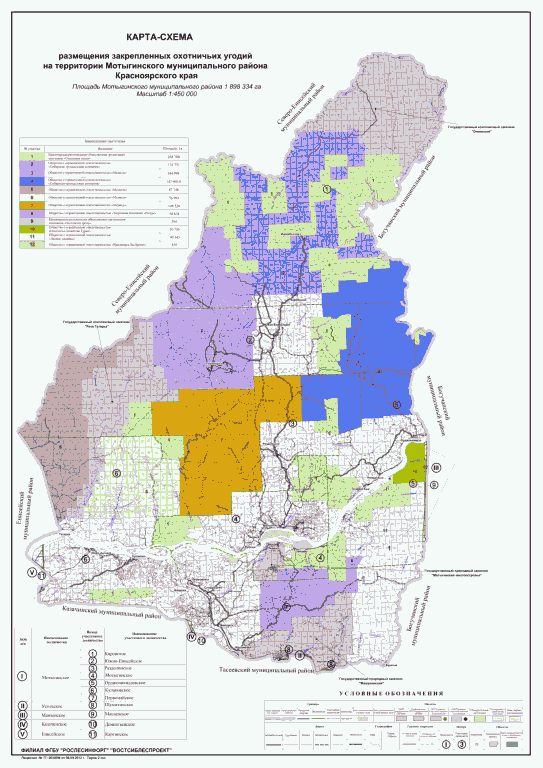 27. НАЗАРОВСКИЙ МУНИЦИПАЛЬНЫЙ РАЙОН27.1. Местная общественная организация охотников и рыболововНазаровского района и города Назарово27.1.1. Охотхозяйственное соглашение от 18.08.2017 N 24/ОС-186 заключено на срок 49 лет, с 18.08.2017 по 17.08.2066.Границы охотничьего угодья:Охотничье угодье общей площадью 182496 га расположено в Назаровском муниципальном районе на землях:1) лесного фонда Назаровского лесничества площадью 9132 га:в кварталах N 1 - 20 Березовского участкового лесничества площадью 1774 га;в кварталах N 1 - 10, 22 - 55 Назаровского участкового лесничества площадью 4271 га;в кварталах N 4 - 8, 10 - 15, 17 - 30 Сахаптинского участкового лесничества площадью 3087 га;2) иных категорий площадью 169817 га;3) водного фонда площадью 3547 га.Описание границ:северная: от точки пересечения административных границ Шарыповского, Боготольского и Назаровского районов с левым берегом р. Чулым (в районе нежилого пос. Лебединка) в северо-восточном направлении по левому берегу вверх по течению р. Чулым до устья р. Алтатки, далее по левому берегу вверх по течению р. Алтатки до с. Алтат, огибая его с южной стороны до пересечения с автомобильной дорогой Алтат - Дорохово, до угольного разреза "Назаровский" участок N 2, затем огибая угольный разрез "Назаровский" участок N 1 и N 2 с южной стороны до пересечения с автомобильной дорогой Ильинка - Назарово, далее в северном направлении по автомобильной дорогой Ильинка - Назарово до пересечения с автомобильной дорогой Назарово - Сереж, затем по автомобильной дороге Назарово - Большой Сереж до точки пересечения с левым берегом р. Чулым, далее по левому берегу р. Чулым вверх по течению до точки пересечения с административной границей Ачинского, Козульского и Назаровского муниципальных районов;восточная: от точки пересечения р. Чулым с административной границей Ачинского, Козульского и Назаровского муниципальных районов в южном направлении по левому берегу вверх по течению р. Чулым до устья р. Агаты;южная: от устья р. Агаты вверх по течению в западном направлении до д. Канаш, далее по автомобильной дороге Канаш - Сахапта - Сереуль - Степное - Средняя Березовка - Глядень до точки пресечения с автомобильной дорогой Ужур - Назарово, далее по автомобильной дороге Ужур - Назарово до пересечения с автомобильной дорогой Кибитень - Назарово, затем по автомобильной дороге Кибитень - Шипиловка - Каргала;западная: от д. Каргала по автомобильной дороге Каргала - Новониколаевка до д. Новониколаевка, далее по автомобильной дороге Назарово - Шарыпово до точки пересечения с административной границей Назаровского и Шарыповского муниципальных районов, затем по административной границе Назаровского и Шарыповского муниципальных районов в северном направлении до исходной точки.Из предоставленного охотничьего угодья исключаются расположенные внутри угодья все не указанные выше лесные, земельные участки и земли иных категорий, а также особо охраняемые природные территории (в границах которых запрещена охота и ведение охотничьего хозяйства) федерального и регионального значения.Карта-схемаразмещения закрепленных охотничьих угодий на территорииНазаровского муниципального района и городского округа городНазарово Красноярского края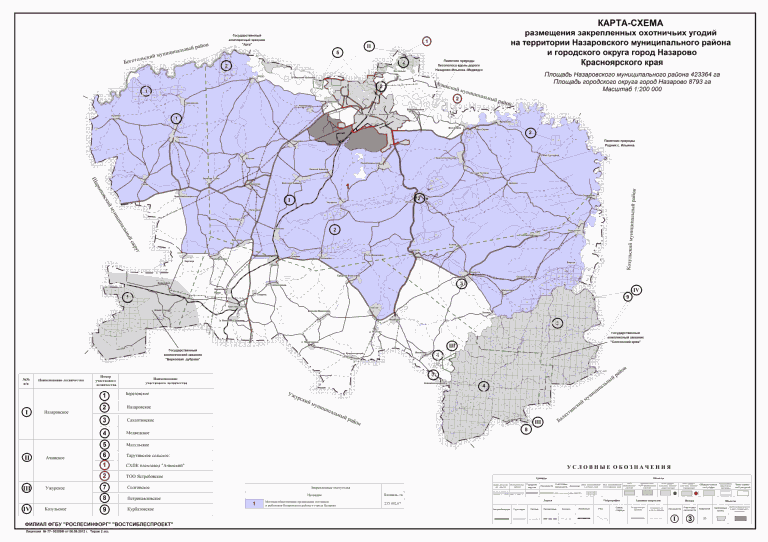 28. НИЖНЕИНГАШСКИЙ МУНИЦИПАЛЬНЫЙ РАЙОН28.1. Ассоциация Иланских Лесопромышленников и Охотников28.1.1. Охотхозяйственное соглашение от 03.02.2017 N 24/ОС-181 заключено на срок 49 лет, с 03.02.2017 по 02.02.2066.Границы охотничьего угодья:Охотничье угодье общей площадью 50620 га расположено в Нижнеингашском муниципальном районе, состоит из двух кластерных участков:Участок N 1 площадью 48943 га расположен на землях:1) лесного фонда Пойменского лесничества площадью 33083 га в кварталах N 6-35, 38-51, 149-150 Заводовского участкового лесничества (31298 га), в кварталах N 54, 62-63, 73 Тунгусского участкового лесничества (1785 га);2) лесного фонда Тинского лесничества площадью 11802 га в кварталах N 7-15, 19-29, 35-45, 47, 50-55, 57-60, 65 СПК "Победа" Южного (сельского) участкового лесничества;3) иных категорий площадью 4058 га.Описание границ:северная: от северо-западного угла квартала N 12 Заводовского участкового лесничества Пойменского лесничества в восточном направлении по административной границе Абанского и Нижнеингашского муниципальных районов до северо-западного угла квартала N 6, далее по северным сторонам кварталов N 6-11 Заводовского участкового лесничества Пойменского лесничества;восточная: от северо-восточного угла квартала N 11 в южном направлении по восточным сторонам кварталов N 11, 21, 30, южным сторонам кварталов N 30, 29, восточным сторонам N 28, 35, 41, северным сторонам кварталов N 42, 43 Заводовского участкового лесничества Пойменского лесничества, N 54 Тунгусского участкового лесничества Пойменского лесничества, восточным сторонам кварталов N 54, 62, северным сторонам кварталов N 63 Тунгусского участкового лесничества Пойменского лесничества, N 10 СПК "Победа" Южного (сельского) участкового лесничества Тинского лесничества до точки пересечения с р. Табагашет, далее вниз по течению р. Табагашет, до северо-восточного угла и по восточной и южной сторонам квартала N 15 СПК "Победа" Южного (сельского) участкового лесничества Тинского лесничества, восточным сторонам кварталов N 14, 28, северным сторонам кварталов N 29, 65, восточным сторонам кварталов N 65, 47 СПК "Победа" Южного (сельского) участкового лесничества Тинского лесничества;южная: от юго-восточного угла квартала N 47 СПК "Победа" Южного (сельского) участкового лесничества Тинского лесничества вверх по течению р. Пойма до устья р. Тибищет, далее вверх по течению р. Тибищет до точки пересечения с автомобильной дорогой Ильинка - Кучерово и затем по ней на запад до северо-западного угла квартала N 57 СПК "Победа" Южного (сельского) участкового лесничества Тинского лесничества;западная: от точки пересечения северо-западного угла квартала N 57 СПК "Победа" Южного (сельского) участкового лесничества Тинского лесничества с автомобильной дорогой Ильинка - Кучерово и по северной стороне квартала N 57, западным сторонам кварталов N 50, 35 СПК "Победа" Южного (сельского) участкового лесничества Тинского лесничества до точки пересечения с р. Тибишет, далее в северном направлении вверх по течению р. Тибишет до исходной точки северной границы.Участок N 2 площадью 1677 га расположен на землях лесного фонда Пойменского лесничества в кварталах N 47, 48, 55, 56 Тунгусского участкового лесничества.Описание границ:северная: от северо-западного угла квартала N 47 по северным сторонам кварталов N 47, 48 Тунгусского участкового лесничества Пойменского лесничества;восточная: от северо-восточного угла квартала N 48 по восточным сторонам кварталов N 48, 56 Тунгусского участкового лесничества Пойменского лесничества;южная: от юго-восточного угла квартала N 56 по южным сторонам кварталов N 56, 55 Тунгусского участкового лесничества Пойменского лесничества;западная: от юго-западного угла квартала N 56 по западным сторонам кварталов N 55, 47 Тунгусского участкового лесничества Пойменского лесничества до исходной точки северной границы.28.1.2. Охотхозяйственное соглашение от 22.09.2017 N 24/ОС-191 заключено на срок 49 лет, с 22.09.2017 по 21.09.2066.Границы охотничьего угодья:Охотничье угодье общей площадью 48514 га расположено в Нижнеингашском муниципальном районе на землях:1) лесного фонда Пойменского лесничества площадью 40040 га:в кварталах N 48, 49ч-51ч, 52, 63-65, 67, 68, 71 Пойменского участкового лесничества (3755 га);в кварталах N 1-107, 108ч, 109ч, 114-131, 138ч, 140ч, 141-159 Решотинского участкового лесничества (26008 га);в кварталах N 38ч, 42ч, 49-52, 53ч, 57-61, 65-71 Тунгусского участкового лесничества (10277 га).2) лесного фонда Тинского лесничества площадью 6891 га:в кварталах N 5-13, 26-33 Тинского участкового лесничества (3724 га);в квартале N 12ч СПК "Партизан" Северного (сельского) участкового лесничества (74 га);в кварталах N 18ч, 30-33, 48, 49ч, 56ч, 61-64 СПК "Победа" Южного (сельского) участкового лесничества (3093 га).3) иных категорий площадью 1583 га.Описание границ:северная: от точки пересечения западной стороны квартала N 38 Тунгусского участкового лесничества с лесной дорогой и по настоящей дороге в восточном направлении до точки пересечения с восточной стороной квартала N 38, далее по восточной стороне квартала N 38, северным сторонам кварталов N 50-52, восточной стороне квартала N 52, западной, северной и восточной сторонам квартала N 53 Тунгусского участкового лесничества, северным сторонам кварталов N 48-52, огибая д. Сосновка с юга, до северо-восточного угла квартала N 52 Пойменского участкового лесничества Пойменского лесничества;восточная: от северо-восточного угла квартала N 52 Пойменского участкового лесничества в южном направлении по восточным сторонам кварталов N 52, 63, 65, 68, 71 Пойменского участкового лесничества, кварталов N 9, 21, 36, 55, 78, 103, 131, 159 Решотинского участкового лесничества Пойменского лесничества;южная: от юго-восточного угла квартала N 159 Решотинского участкового лесничества в западном направлении по южным сторонам кварталов N 159 - 141, 138 до точки пересечения с железной дорогой Красноярск - Карабула, далее по железной дороге до п. Прохладный, огибая его с юга, затем по северной стороне квартала N 114, западной стороне квартала N 115, южным сторонам кварталов N 88 - 85, далее по автомобильной дороге Канифольный - Бельняки (пересекая кварталы N 109, 108 Решотинского участкового лесничества Пойменского лесничества) до точки пресечения с южной стороной квартала N 108, затем по южным сторонам кварталов N 108 - 104 Решотинского участкового лесничества Пойменского лесничества, кварталов N 33 - 26 Тинского участкового лесничества Тинского лесничества;западная: от юго-западного угла квартала N 26 в северном направлении по западным сторонам кварталов N 26, 5 Тинского участкового лесничества, далее по прямой в северном направлении через квартала N 12 СПК "Партизан" Северного (сельского) участкового лесничества, квартала N 56, 49 СПК "Победа" Южного (сельского) участкового лесничества до северо-восточного угла и по восточной и южной сторонам квартала N 49, до пересечения с автомобильной дорогой Кучерово - Николаевка - Ильинка и по автомобильной дороге в восточной направлении до пересечения с р. Тибишет, далее по р. Тибишет вниз по ее течению до впадения в р. Пойма до юго-западного угла квартала N 48, затем по западным сторонам кварталов N 48, 30, северным сторонам кварталов N 30, 31, 32 СПК "Победа" Южного (сельского) участкового лесничества, западной стороне квартала N 69, южным сторонам кварталов N 68, 67, 66, 65, западным сторонам кварталов N 65, 57, 49, 38 Тунгусского участкового лесничества Пойменского лесничества до исходной точки северной границы.28.2. Индивидуальный предпринимательПугачев Вячеслав Степанович28.2.1. Охотхозяйственное соглашение от 24.06.2015 N 24/ОС-143 заключено на срок 49 лет, с 24.06.2015 до 23.06.2064.Границы охотничьего угодья:Охотничье угодье расположено общей площадью 24899 га в Нижнеингашском муниципальном районе (24775 га) и Иланском муниципальном районе (124 га) на землях лесного фонда Тинского лесничества в кварталах N 112 - 116, 117ч, 118 - 144 Тинского участкового лесничества.Описание границ:северная: от северо-западного угла квартала N 112 в восточном направлении по северным сторонам кварталов N 112 - 116 Тинского участкового лесничества;восточная: от северо-восточного угла квартала N 116 в южном направлении по восточным сторонам кварталов N 116, 124, 132, 139 Тинского участкового лесничества;южная: от юго-восточного угла квартала N 139 Тинского участкового лесничества в западном направлении по административной границе Нижнеингашского муниципального района и Иркутской области (южным сторонам кварталов N 139, 138, восточной стороне квартала N 144, южным сторонам кварталов N 144, 143, 142, 141 Тинского участкового лесничества) до точки пересечения административной границы Нижнеингашского, Иланского муниципальных районов и Иркутской области;западная: от точки пересечения административной границы Нижнеингашского, Иланского муниципальных районов и Иркутской области в северном направлении по западным сторонам кварталов N 141, 140, 133, 125 до северо-западного угла квартала N 125 Тинского участкового лесничества, далее пересекая квартал N 117 по ручью Березовый, вниз по течению, до северной стороны квартала N 117, затем по северной стороне квартала N 117, западным сторонам кварталов N 118, 112 Тинского участкового лесничества до исходной точки северной границы.28.3. Нижнеингашская районная общественная организация"Нижнеингашские любители спортивной охоты"28.3.1. Охотхозяйственное соглашение от 09.02.2012 N 24/ОС-38 заключено на срок 49 лет, с 09.02.2012 до 08.02.2061.Границы охотничьего угодья:Охотничье угодье общей площадью 196232,6 га расположено в Нижнеингашском муниципальном районе (196171,6 га) и Иланском муниципальном районе (61 га) на землях:1) лесного фонда Тинского лесничества площадью 129553 га, в том числе:в кварталах N 35 - 68, 71 Атагашского участкового лесничества площадью 16545 га;в кварталах N 1 - 9, 11 - 13, 21 - 76, 78 - 80, 82, 197 - 201, 211 - 214 Ингашского участкового лесничества площадью 17514 га;в кварталах N 1 - 28, 34 - 37 Тугушинского участкового лесничества площадью 27469 га;в квартале N 117ч Тинского участкового лесничества площадью 470 га;Северного участкового лесничества, общей площадью 34663 га, в том числе:в кварталах N 1 - 26 СПК "Дружба" площадью 7117 га;в кварталах N 1 - 31 СПК "Рассвет" площадью 7915 га;в кварталах N 1 - 23, 28 - 32 СПК "Заря" площадью 5770 га;в кварталах N 15 - 17, 20 - 22, 30 - 34 СПК "Заречное" площадью 2339 га;в кварталах N 1 - 19, 20 - 22, 25 - 28, 33, 39, 40, 44, 45, 48 - 50, 53 - 56, 58 - 62 СПК "Русь" площадью 10115 га;кварталы N 32 - 36 СПК "Борец" площадью 1407 га;Южного участкового лесничества общей площадью 32892 га, в том числе:в кварталах N 16, 19 СПК "Кедр" площадью 331 га;в кварталах N 1 - 5, 8 - 12, 13ч, 14, 20 - 22, 17ч, 22, 23ч, 26 СПК "Урожай" площадью 4648 га;в кварталах N 1 - 27 СПК "Восход" площадью 7174 га;в кварталах N 1 - 39 СПК "Верный Путь" площадью 10543 га;в кварталах N 1 - 15, 17, 18 ЗАО "Маяк" площадью 4059 га;в кварталах N 12, 16 - 31 ООО "Маяк - 2" площадью 4526 га;в кварталах N 29 - 33 СПК "Вперед" площадью 1611 га;2) сельскохозяйственного назначения площадью 66679,6 га.Описание границ:северная: от северо-западного угла квартала N 4 по северным сторонам кварталов N 4, 5, 6, 7, 1, 2, 3 СПК "Рассвет" Северного участкового лесничества, северным сторонам кварталов N 35, 36, восточной стороне квартала N 36, северным сторонам кварталов N 37, 38, 39 Атагашского участкового лесничества, западной стороне квартала N 4, северным сторонам кварталов N 5, 6, западной и северной сторонам квартала N 1, северной стороне квартала N 2, западным сторонам кварталов N 3, 8, северной стороне квартала 12, западным сторонам кварталов N 13, 14 СПК "Русь" Северного участкового лесничества и западным сторонам кварталов N 59, 64, 66 Атагашского участкового лесничества;восточная: от юго-восточного угла квартала N 66 по южным сторонам кварталов N 66, 65, 62 Атагашского участкового лесничества до грунтовой автомобильной дороги и по ней в южном направлении через д. Покровка до д. Соколовка, далее на юг по восточной стороне кварталов N 50, 56 СПК "Русь" Северного участкового лесничества, восточной стороне квартала N 71 Атагашского участкового лесничества, восточной стороне квартала N 9 Ингашского участкового лесничества, восточным сторонам кварталов N 17, 22, 33, 34 СПК "Заречное" Северного участкового лесничества, далее в южном направлении через кварталы N 13, 17, 23, по восточной стороне квартала N 26 СПК "Урожай" Северного участкового лесничества, затем по северным сторонам кварталов N 37-43, восточным сторонам кварталов N 44, 70, южной стороне квартала N 70, восточным сторонам кварталов N 76, 80 Ингашского участкового лесничества, далее вверх по р. Малой до восточной стороны квартала N 16 и в южном направлении по восточным сторонам кварталов N 16, 19, 30, 31, 33 СПК "Вперед" Южного участкового лесничества, далее в западном направлении по южным сторонам кварталов N 33, 32, затем на север по западным сторонам кварталов N 32, 29, 30, 16 СПК "Вперед" Южного участкового лесничества и далее в северо-западном направлении по западной стороне квартала N 82, южным сторонам кварталов N 73, 72 Ингашского лесничества, в южном направлении по восточным границам кварталов N 7, 8, 9, 15, 14, 22, далее в западном направлении по южным сторонам кварталов N 22, 29, 27, 26, 25, 24, 23 СПК "Верный путь" Южного участкового лесничества, в восточном направлении по северным границам кварталов N 4, 5, 6, 7, 8, 9, 10 Тугушетского участкового лесничества и северной границе квартала N 117 до ручья Березового, затем на юг по ручью Березовому вверх по его течению через квартал N 117 Тинского участкового лесничества до северо-восточного угла и по восточной стороне квартала N 19 до северо-западного угла и по северной стороне квартала N 20, далее по восточным сторонам кварталов N 20, 28, 37 Тугушетского лесничества;южная: от юго-восточного угла квартала N 37 по южным сторонам кварталов N 37, 36, 35, 34, 24, 23, 22, 21 Тугушинского участкового лесничества, кварталов N 39, 38, 37 СПК "Верный путь" Южного участкового лесничества, южной стороне квартала N 11 Тугушинского участкового лесничества;западная: от юго-западного угла квартала N 11 по западным сторонам кварталов N 11, 2, 1 Тугушинского участкового лесничества, кварталов N 27, 24 СПК "Восход" Южного участкового лесничества, далее по южным сторонам кварталов N 214, 213, 211, западной стороне квартала N 197 Ингашского участкового лесничества, затем по западной стороне квартала N 1, северным сторонам кварталов N 1, 2, 3, 4, 5, 6 СПК "Восход" Южного участкового лесничества, западным сторонам кварталов N 52, 46, 45, Ингашского участкового лесничества, южным сторонам кварталов N 30, 31, западным сторонам кварталов N 31, 28, 26, 24, 25, 19, 16, 15, 12, 10, южным сторонам кварталов N 7, 6, 5, западным сторонам кварталов N 5, 1, северным сторонам кварталов N 1, 2, 3, 4 ЗАО "Маяк" Южного участкового лесничества, затем по северной стороне квартала N 9, западной стороне квартала N 5 СПК "Заря" Северного участкового лесничества, западным сторонам кварталов N 26, 25, 21, 13 СПК "Дружба" Северного участкового лесничества, далее на запад по южным сторонам кварталов N 35, 33, 32 СПК "Борец", южным сторонам кварталов N 31, 21, западным сторонам кварталов N 21, 11, 12, 4 СПК "Рассвет" Северного участкового лесничества до исходной точки северной границы.28.3.2. Охотхозяйственное соглашение от 19.06.2018 N 24/ОС-199 заключено на срок 49 лет, с 19.06.2018 по 18.06.2067.Границы охотничьего угодья:Охотничье угодье общей площадью 21317 га расположено в Нижнеингашском муниципальном районе (20998 га) и Иланском муниципальном районе (319 га), состоит из четырех кластерных участков, в том числе:Участок N 1 площадью 1522 га расположен на землях лесного фонда Тинского лесничества, в кварталах N 14 - 20 Ингашского участкового лесничества.Описание границ:северная: от северо-западного угла квартала N 14 в восточном направлении по северным сторонам кварталов N 14 - 16 до северо-восточного угла квартала N 16 Ингашского участкового лесничества;восточная: от северо-восточного угла квартала N 16 в южном направлении по восточным сторонам кварталов N 16, 19 до юго-восточного угла квартала N 19 Ингашского участкового лесничества;южная: от юго-восточного угла квартала N 19 в западном направлении по южным сторонам кварталов N 19, 20 до юго-западного угла квартала N 20 Ингашского участкового лесничества;западная: от юго-западного угла квартала N 20 в северном направлении по западной стороне квартала N 20, южной стороне квартала N 17, западным сторонам кварталов N 17, 14 Ингашского участкового лесничества до исходной точки северной границы.Участок N 2 площадью 892 га расположен на землях:1) лесного фонда Тинского лесничества в кварталах N 17 - 18 СПК Кедр Южного (сельского) участкового лесничества (521 га);2) иных категорий (если предоставление таких земельных участков в целях охоты осуществляется органами исполнительной власти субъекта Российской Федерации) площадью 371 га.Описание границ:северная: от северо-западного угла и по северной до северо-восточного угла квартала N 17 СПК Кедр Южного (сельского) участкового лесничества;восточная: от северо-восточного угла квартала N 17 на юг по восточным сторонам кварталов N 17, 18 до юго-восточного угла квартала N 18 СПК Кедр Южного (сельского) участкового лесничества;южная: от юго-восточного угла и по южной стороне до юго-западного угла квартала N 18 СПК Кедр Южного (сельского) участкового лесничества;западная: от юго-западного угла квартала N 18 в северном направлении по западным сторонам кварталов N 18, 17 СПК Кедр Южного (сельского) участкового лесничества до исходной точки северной границы.Участок N 3 площадью 6646 га расположен на землях лесного фонда Тинского лесничества в кварталах N 84 - 113 Ингашского участкового лесничества.Описание границ:северная: от северо-западного угла квартала N 84 в восточном направлении по северным сторонам кварталов N 84-96, западной и северной сторонам до северо-восточного угла квартала N 97 Ингашского участкового лесничества;восточная: от северо-восточного угла квартала N 97 в южном направлении по восточным сторонам кварталов N 97, 98, южным сторонам кварталов N 98, 96, восточным сторонам кварталов N 95, 108, северным сторонам кварталов N 111 - 113, восточной стороне до юго-восточного угла квартала N 113 Ингашского участкового лесничества;южная: от юго-восточного угла квартала N 113 в западном направлении по южным сторонам кварталов N 113 - 109, 106 - 99, 85, 84 до юго-западного угла квартала N 84 Ингашского участкового лесничества;западная: от юго-западного угла квартала N 84 в северном направлении по западной стороне квартала N 84 Ингашского участкового лесничества до исходной точки северной границы.Участок N 4 площадью 12257 га расположен на землях:1) лесного фонда Тинского лесничества в кварталах N 29 - 33, 38ч, 39-42, 43ч - 45ч Тугушинского участкового лесничества (10814 га);2) лесного фонда Иланского лесничества в кварталах N 23ч - 31ч Росляковского участкового лесничества (961 га);3) иных категорий (если предоставление таких земельных участков в целях охоты осуществляется органами исполнительной власти субъекта Российской Федерации) площадью 482 га.Описание границ:северная: от северо-западного угла квартала N 29 в восточном направлении по северным сторонам кварталов N 29 - 33, 38 Тугушинского участкового лесничества Тинского лесничества, кварталов N 29 - 31 до северо-восточного угла квартала N 31 Росляковского участкового лесничества Иланского лесничества;восточная: от северо-восточного угла по восточной стороне квартала N 31 Росляковского участкового лесничества Иланского лесничества до точки пересечения с административной границей Нижнеингашского и Иланского муниципальных районов;южная: от точки пересечения восточной стороны квартала N 31 Росляковского участкового лесничества Иланского лесничества с административной границей Нижнеингашского и Иланского муниципальных районов в западном направлении по границе муниципальных районов до юго-западного угла квартала N 43 Тугушинского участкового лесничества Тинского лесничества;западная: от юго-западного угла квартала N 43 в северном направлении по западным сторонам кварталов N 43, 39, 29 Тугушинского участкового лесничества Тинского лесничества до исходной точки северной границы.28.4. Общество с ограниченной ответственностью "Паллада"28.4.1. Охотхозяйственное соглашение г. Красноярск от 18.06.2018 N 24/ОС-198. Заключено на срок 49 лет, с 18.06.2018 по 17.06.2067.Границы охотничьего угодья:Охотничье угодье общей площадью 29837 га расположено в Нижнеингашском муниципальном районе на землях:1) лесного фонда Тинского лесничества площадью 17387 га:в кварталах N 70, 72 - 73 Атагашского участкового лесничества (2508 га);в квартале N 10 Ингашского участкового лесничества (329 га);в кварталах N 1 - 4, 14 - 25, 42 - 45 Тинского участкового лесничества площадью 4204 га;Северного (сельского) участкового лесничества общей площадью 7639 га, в том числе:в кварталах N 18 - 19, 23 - 29, 35, 36 СПК "Заречное" (2833 га);в кварталах N 1 - 11, 12ч, 13, 14, 37 СПК "Партизан" (3670 га);в кварталах N 47ч, 51, 52, 57 СПК "Русь" (1136 га);Южного (сельского) участкового лесничества общей площадью 2707 га, в том числе:в кварталах N 5, 6, 16, 18ч, 34, 46, 49ч, 56ч СПК "Победа" (1988 га);в кварталах N 6, 7, 16ч СПК "Урожай" (719 га);2) иных категорий площадью 12450 га (в случае если предоставление таких земельных участков в целях охоты осуществляется органами исполнительной власти субъекта Российской Федерации).Описание границ:северная: от точки пересечения автомобильных дорог Соколовка - Покровка и Соколовка - Успенка в восточном направлении по автомобильной дороге Соколовка - Успенка - Алексеевка до д. Алексеевка, далее по северной стороне квартала N 6 СПК "Победа" Южного (сельского) участкового лесничества до точки пересечения с р. Тибишет;восточная: от точки пересечения северной стороны квартала N 6 СПК "Победа" Южного (сельского) участкового лесничества и р. Тибишет в южном направлении вниз по течению р. Тибишет по ее правому берегу до северо-восточного угла квартала N 18, затем по прямой в южном направлении, пересекая кварталы N 18, 49, 56 СПК "Победа" Южного (сельского) участкового лесничества, квартал N 12 СПК "Партизан" Северного (сельского) участкового лесничества, восточным сторонам кварталов N 4, 25 до юго-восточного угла квартала N 25 Тинского участкового лесничества;южная: от юго-восточного угла квартала N 25 Тинского участкового лесничества в западном направлении по южным сторонам кварталов N 25 - 18, восточным сторонам кварталов N 17, 45, южным сторонам кварталов N 45 - 42, западной стороне квартала N 42 Тинского участкового лесничества, южной стороне квартала N 16 СПК "Урожай" до пересечения с лесной дорогой и по дороге до точки пересечения с юго-западным углом квартала N 6 СПК "Урожай" Южного (сельского) участкового лесничества;западная: от точки пересечения юго-западного угла квартала N 6 СПК "Урожай" Южного (сельского) участкового лесничества с лесной дорогой в северном направлении по лесной дороге до юго-западного угла и по западной стороне квартала N 10 Ингашского участкового лесничества, западной стороне квартала N 72 Атагашского участкового лесничества, южной и западной сторонам квартала N 57, южной стороне квартала N 51 СПК "Русь" Северного (сельского) участкового лесничества до точки пересечения с автомобильной дорогой Михайловка - Соколовка и по автомобильной дороге в северо-восточном направлении до исходной точки северной границы.28.5. Общество с ограниченной ответственностью "Эко-ресурс"28.5.1. Охотхозяйственное соглашение от 25.06.2013 N 24/ОС-66 заключено на срок 49 лет, с 25.06.2013 до 24.06.2062.Границы охотничьего угодья:Охотничье угодье общей площадью 35932 га расположено в Нижнеингашском муниципальном районе на землях лесного фонда Пойменского лесничества в кварталах N 3 - 12, 15 - 25, 28 - 37, 41 - 50, 55 - 76 Тиличетского участкового лесничества.Описание границ:северная: от северо-западного угла квартала N 3 по северным сторонам кварталов N 3 - 12 (по административным границам Нижнеингашского и Абанского муниципальных районов) до северо-западного угла квартала N 12 Тиличетского участкового лесничества;восточная: от северо-восточного угла квартала N 12 в южном направлении по южным сторонам кварталов N 12, 25, 37, 50, 65, 76 (по административным границам Нижнеингашского муниципального района Красноярского края и Иркутской области) до юго-восточного угла квартала N 76 Тиличетского участкового лесничества;южная: от юго-восточного угла квартала N 76 в северо-западном направлении по южным сторонам кварталов N 76 - 66 до юго-западного угла квартала N 66 Тиличетского участкового лесничества;западная: от юго-западного угла квартала N 66 в северном направлении по западным сторонам кварталов N 66, 55, северной стороне квартала N 55, западным сторонам кварталов N 41, 28, 15, 3 Тиличетского участкового лесничества до исходной точки северной границы.28.5.2. Охотхозяйственное соглашение от 25.06.2013 N 24/ОС-67 заключено на срок 49 лет, с 25.06.2013 до 24.06.2062.Границы охотничьего угодья:Охотничье угодье общей площадью 35546 га расположено в Нижнеингашском муниципальном районе на землях лесного фонда Пойменского лесничества в кварталах N 13 - 34, 35ч - 42ч, 43 - 45, 53ч Тунгусского участкового лесничества и в кварталах N 1 - 5, 9 - 13, 21 - 24, 34 - 37, 49ч - 50ч Пойменского участкового лесничества.Описание границ:северная: от северо-западного угла квартала N 13 в восточном направлении по северным сторонам кварталов N 13 - 23 Тунгусского участкового лесничества, кварталов N 1 - 5 до северо-восточного угла квартала N 5 Пойменского участкового лесничества;восточная: от северо-восточного угла квартала N 5 Пойменского участкового лесничества в юго-западном направлении по железной дороге Решоты - Богучаны, минуя населенные пункты п. Кедровый - п. Поканаевка - п. Сосновка до пересечения с автомобильной дорогой п. Сосновка - п. Южная Тунгуска - п. Заводовка;южная: от точки пересечения железной дороги Решоты - Богучаны с автомобильной дорогой п. Сосновка - п. Южная Тунгуска - п. Заводовка и по ней в северо-западном направлении до пересечения с западной стороной квартала N 24 Тунгусского участкового лесничества;западная: от точки пересечения автомобильной дороги п. Сосновка - п. Южная Тунгуска - п. Заводовка с западной стороной квартала N 24 в северном направлении по западным сторонам кварталов 24, 13 Тунгусского участкового лесничества до исходной точки северной границы.Карта-схемаразмещения закрепленных охотничьих угодий на территорииНижнеингашского муниципального района Красноярского края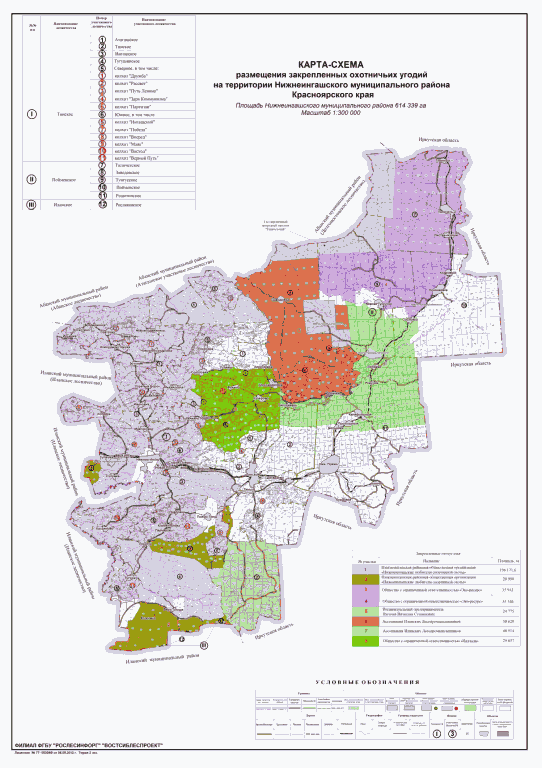 29. НОВОСЕЛОВСКИЙ МУНИЦИПАЛЬНЫЙ РАЙОН29.1. Красноярская региональная общественная организация"Приморские охотники и рыболовы"29.1.1. Охотхозяйственное соглашение от 15.11.2011 N 24/ОС-26 заключено на срок 49 лет, с 15.11.2011 до 14.11.2060.Границы охотничьего угодья:Охотничье угодье общей площадью 13126 га расположено в Новоселовском муниципальном районе, в том числе на землях лесного фонда Даурского лесничества (кварталы N 8, 9 Сисимского участкового лесничества) площадью 1414 га, Новоселовского лесничества (кварталы N 4ч, 5, 12 - 13, 17ч, 18, 19ч, 20 Кульчекского участкового лесничества площадью 5899 га и кварталы N 11, 12, 25 - 34 совхоза "Комский" Подтаежного участкового лесничества площадью 2825 га) площадью 8724 га и земли сельскохозяйственного назначения Новоселовского района площадью 2988 га.Описание границ:северная: от устья ручья Маджарка в северо-западном направлении по правому берегу залива Убей до его устья, далее на северо-восток по правому берегу Красноярского водохранилища до устья залива Сисим;восточная: от устья залива Сисим на юго-запад по его левому берегу до границы Балахтинского и Новоселовского муниципальных районов (юго-восточный угол квартала N 9 Сисимского участкового лесничества Даурского лесничества) и далее по границе муниципальных районов в юго-западном, затем юго-восточном направлении до юго-восточного угла квартала N 20 Кульчекского участкового лесничества Новоселовского лесничества;южная: от юго-восточного угла и по южной стороне квартала N 20, восточной стороне квартала N 19 Кульчекского участкового лесничества Новоселовского лесничества до ручья Большой Лиственный, далее вниз по течению ручья Большой Лиственный до восточной границы действующего государственного природного заказника краевого значения "Убейско-Салбинский" (проходящая 1,5 км от р. Убей);западная: от точки пересечения ручья Большой Лиственный с восточной границей действующего государственного природного заказника краевого значения "Убейско-Салбинский" (проходящая 1,5 км от р. Убей) в северном направлении по восточной границе заказника "Убейско-Салбинский" через квартал N 19 до р. Малый Ижат, пересекает ее и выходит на высотную отметку 466,5 м н.у.м., далее в северо-восточном направлении по границе заказника "Убейско-Салбинский" через квартал N 17 Кульчекского участкового лесничества Новоселовского лесничества, проходит по водоразделу через высотные отметки 495,6 м н.у.м., 449,1 м н.у.м., 546,5 м н.у.м., 697,4 м н.у.м., затем поворачивает на северо-запад и выходит к истокам ручья Маджарка и далее по правому берегу ручья вверх по течению до истока - исходной точки северной границы.29.1.2. Охотхозяйственное соглашение от 15.11.2011 N 24/ОС-25 заключено на срок 49 лет, с 15.11.2011 по 14.11.2060.Границы охотничьего угодья:Охотничье угодье общей площадью 45729 га расположено в Балахтинском муниципальном районе (45639 га) и Новоселовском муниципальном районе (90 га).Описание границ участка приведено в Балахтинском муниципальном районе (подпункт 3.6).29.2. Общество с ограниченной ответственностью "Кашпай"29.2.1. Охотхозяйственное соглашение от 25.09.2014 N 24/ОС-118 заключено на срок 49 лет, с 25.09.2014 до 24.09.2063.Границы охотничьего угодья:Охотничье угодье общей площадью 15533 га расположено в Новоселовском муниципальном районе на землях лесного фонда Новоселовского лесничества в кварталах N 33 - 46 Кульчекского участкового лесничества.Описание границ:северная: от северо-западного угла квартала N 34 и по северным сторонам кварталов N 34, 35, 36 Кульчекского участкового лесничества;восточная: от северо-восточного угла квартала N 36 и по восточным сторонам кварталов 36, 40, 43 Кульчекского участкового лесничества;южная: от юго-восточного угла квартала N 43 и по южным сторонам кварталов N 43, 46, восточной и южной сторонам квартала N 45 Кульчекского участкового лесничества;западная: от юго-западного угла квартала N 45 по западным сторонам кварталов N 45, 42, южной стороне квартала N 41, западным сторонам кварталов N 41, 37, 33 Кульчекского участкового лесничества до исходной точки северной границы.29.3. Общество с ограниченной ответственностью "ОхотаРыбалка Сибири"29.3.1. Охотхозяйственное соглашение от 29.05.2014 N 24/ОС-99 заключено на срок 49 лет с 29.05.2014 до 28.05.2063.Границы охотничьего угодья:Охотничье угодье расположено в Новоселовском муниципальном районе, общей площадью 23284 га на землях:1) лесного фонда Новоселовского лесничества площадью 11985 га:в кварталах N 1 - 3, 6 - 9, 10ч, 11ч Кульчекского участкового лесничества площадью 6088 га;в кварталах N 3 - 10, 17 - 24, 38 - 40, 41ч, 42 - 47, 55 - 57, 62 - 64, 65ч совхоз "Комский" Подтаежного (сельского) участкового лесничества площадью 5897 га;2) сельскохозяйственного назначения совхоза "Комский" площадью 11299 га.Описание границ:северная: от устья залива Кома по правому берегу Красноярского водохранилища на восток до устья залива Убей;восточная: от устья залива Убей по его левому берегу на юг до северной границы государственного биологического заказника краевого значения "Убейско-Салбинский" (которая проходит в северо-восточном направлении от истока ручья Сосновка 2-я (левый приток р. Маджар) до берега залива Убей), по границе заказника пересекая квартал N 11 Кульчекского участкового лесничества, далее по западной стороне заказника на юго-запад до пересечения с западной стороной квартала N 10 Кульчекского участкового лесничества;южная: от точки пересечения западной стороны квартала N 10 с западной границей государственного биологического заказника краевого значения "Убейско-Салбинский" по западной стороне квартала N 10, южным сторонам кварталов N 9, 8, 7, 6 до юго-западного угла квартала N 6 Кульчекского участкового лесничества, северным сторонам кварталов N 67, 66, западным сторонам кварталов N 66, 67, 68 совхоз "Комский" Подтаежного (сельского) участкового лесничества до пересечения с автодорогой Кульчек - Енисей и по ней в южном направлении до д. Кульчек, огибает ее по северной окраине и выходит к р. Бескиш, затем по правому берегу р. Бескиш вниз по течению до впадения в р. Кома, далее в северо-западном направлении до юго-восточного угла границы памятника природы краевого значения "Анашенский бор" (юго-восточный угол квартала N 52 Кульчекского участкового лесничества) в северном направлении по восточной границе памятника природы до его северо-восточного угла, затем по левому берегу залива Кома до устья р. Кома;западная: от устья р. Кома по правому берегу залива Кома до Красноярского водохранилища до исходной точки северной границы.29.3.2. Охотхозяйственное соглашение от 29.05.2014 N 24/ОС-100 заключено на срок 49 лет, с 29.05.2014 до 28.05.2063.Границы охотничьего угодья:Охотничье угодье общей площадью 7694 га расположено в Новоселовском муниципальном районе на землях:1) лесного фонда Новоселовского лесничества (квартал N 29, 47 Кульчекского участкового лесничества площадью 1141 га и кварталы N 66 - 68, 69ч, 77, 78ч совхоза "Комский" Подтаежного (сельского) участкового лесничества площадью 978 га) площадью 2119 га;2) государственного земельного запаса площадью 1705 га;3) сельскохозяйственного назначения совхоза "Комский" площадью 3870 га.Описание границ:северная: от северо-западного угла квартала N 66 и по северным сторонам кварталов N 66, 67 совхоза "Комский" Подтаежного (сельского) участкового лесничества, южным сторонам кварталов N 6, 7, 8, 9 Кульчекского участкового лесничества;восточная: от юго-восточного угла квартала N 9 и по западной стороне квартала N 10 Кульчекского участкового лесничества до точки пересечения с западной границей государственного биологического заказника краевого значения "Убейско-Салбинский" (которая проходит на расстоянии 1 км вдоль левого берега р. Маджар), далее по границе заказника, пересекая кварталы N 69, 78 совхоза "Комский" Подтаежного (сельского) участкового лесничества до пересечения с восточной стороной и по восточной стороне квартала N 29 Кульчекского участкового лесничества;южная: от юго-восточного угла и по южным сторонам квартала N 29 Кульчекского участкового лесничества, кварталов N 78, 68, 77, западной стороне квартала N 77 совхоза "Комский" Подтаежного (сельского) участкового лесничества;западная: от северо-западного угла квартала N 77 и по западным сторонам кварталов N 68, 67, 66 совхоза "Комский" Подтаежного (сельского) участкового лесничества до исходной точки северной границы.29.4. Общество с ограниченной ответственностью "Охотничьехозяйство "Гуран"29.4.1. Охотхозяйственное соглашение от 18.02.2014 N 24/ОС-86 заключено на срок 49 лет, с 18.02.2014 до 17.02.2063.Границы охотничьего угодья:Охотничье угодье общей площадью 24175 га расположено в Новоселовском муниципальном районе и состоит из 2 кластерных участков.Участок N 1 площадью 8992 га расположен на землях лесного фонда Новоселовского лесничества (квартал N 1 Кульчекского участкового лесничества площадью 340 га, кварталы N 1ч, 2, 14 - 16, 36 - 37, 53 - 54, 58ч, 59 совхоз "Комский" Подтаежного участкового лесничества площадью 2495 га) площадью 2835 га и сельскохозяйственного значения площадью 6157 га.Описание границ:северная: от северо-западного угла квартала N 1 по прямой в восточном направлении по правому берегу Красноярского водохранилища до северо-восточного угла квартала N 2 совхоз "Комский" Подтаежного участкового лесничества (устье залива Кома);восточная: от северо-восточного угла квартала N 2 совхоз "Комский" Подтаежного участкового лесничества в южном направлении по левому берегу залива Кома до северо-восточного угла границы памятника природы краевого значения "Анашенский бор" (северо-восточный угол квартала N 22 Кульчекского участкового лесничества);южная: от северо-восточного угла границы памятника природы краевого значения "Анашенский бор" (северо-восточный угол квартала N 22 Кульчекского участкового лесничества) по его северной границе в юго-западном направлении до северо-западного угла квартала N 17 Кульчекского участкового лесничества, далее по прямой пересекая квартал N 58 совхоз "Комский" Подтаежного участкового лесничества до пересечения автомобильных дорог Пристань - п. Зеленоборск - п. Кома;западная: от точки пересечения автомобильных дорог Пристань - п. Зеленоборск - п. Кома в северном направлении по автомобильной дороге, идущей в п. Кома до пересечения с лесной дорогой до лога Анашкин (северо-западный угол квартала N 1 совхоз "Комский" Подтаежного участкового лесничества), до исходной точки северной границы.Участок N 2 площадью 15183 га расположен на землях лесного фонда Новоселовского лесничества (кварталы N 1ч, 8ч, 19 - 20, 42 - 44, 51, 60 совхоз "Анашенский" Подтаежного участкового лесничества площадью 1697 га) и сельскохозяйственного значения площадью 13486 га.Описание границ:северная: от устья залива Анаш по его левому берегу Красноярского водохранилища в восточном направлении до п. Анаш огибая его с западной стороны до автомобильной дороги п. Анаш - п. Табажак - п. Тесь;восточная: от юго-западной окраины п. Анаш по автомобильной дороге п. Анаш - д. Табажак - д. Тесь до д. Тесь, далее вверх по течению рек Тесь, Средняя Тесь и ручья Грязнуха до пересечения с лесной дорогой и по ней до точки пересечения с административной границей Новоселовского и Краснотуранского муниципальных районов;южная: от точки пересечения лесной дороги с административной границей Новоселовского и Краснотуранского муниципальных районов в западном направлении по границе районов до правого берега Красноярского водохранилища;западная: от точки пересечения административной границы Новоселовского и Краснотуранского муниципальных районов с правым берегом Красноярского водохранилища граница на север по правому берегу водохранилища до исходной точки северной границы.29.5. Общество с ограниченной ответственностью "Райтопсбыт"29.5.1. Охотхозяйственное соглашение от 5.05.2012 N 24/ОС-43 заключено на срок 49 лет, с 05.05.2012 до 04.05.2061.Охотничье угодье общей площадью 6267 га расположено в Новоселовском муниципальном районе на землях лесного фонда Новоселовского лесничества (кварталы N 22 - 23, 24ч, 26 - 27, 30ч, 31 - 32 Кульчекского участкового лесничества).Описание границ:северная: от точки пересечения северной стороны квартала N 24 с восточной границей государственного природного заказника "Убейско-Салбинский" (проходящей в 1 км от русла р. Убей) на восток вверх по течению ручья Большой Лиственный, далее по западной стороне квартала N 22, северным сторонам кварталов N 22, 23 Кульчекского участкового лесничества до административной границы с Балахтинским муниципальным районом;восточная: от северо-восточного угла квартала N 23 в южном направлении по границе с Даурским лесничеством (восточным сторонам кварталов N 23, 27 Кульчекского участкового лесничества), далее по восточной стороне квартала N 31 вниз по течению ручья Березовый до юго-восточного угла квартала N 31 Кульчекского участкового лесничества;южная: от юго-восточного угла и по южной стороне квартала N 31, восточной стороне квартала N 32 Кульчекского участкового лесничества, затем на запад по административной границе с Краснотуранским районом (южным сторонам кварталов N 32, 30 Кульчекского участкового лесничества) до границы государственного природного заказника "Убейско-Салбинский" (проходящей в 1 км от русла р. Убей);западная: от точки пересечения западной стороны квартала N 30 с восточной границей государственного природного заказника "Убейско-Салбинский" (проходящей в 1 км от русла р. Убей) в северном направлении по границе государственного природного заказника "Убейско-Салбинский" до исходной точки северной границы.29.6. Общество с ограниченной ответственностью "Русь"29.6.1. Охотхозяйственное соглашение от 29.03.2013 N 24/ОС-59 заключено на срок 49 лет, с 29.03.2013 до 28.03.2062. Охотничье угодье общей площадью 20383,4 га расположено в Краснотуранском (18214,9 га) и Новоселовском (2168,5 га) муниципальных районах.Описание границ участка приведено в Краснотуранском муниципальном районе (подпункт 22.2).29.7. Общество с ограниченной ответственностью "Фарт"29.7.1. Охотхозяйственное соглашение от 24.11.2011 N 24/ОС-29 заключено на срок 49 лет, с 24.11.2011 до 23.11.2060.Охотничье угодье общей площадью 72723 га расположено в Новоселовском муниципальном районе, на землях лесного фонда Новоселовского лесничества (кварталы N 70 - 84, 85ч, 89 - 96, 97ч Анашенского участкового лесничества площадью 24604 га, кварталы N 2ч, 3 - 7, 8ч, 9 - 18, 21 - 32, 33ч, 34 - 41, 45 - 59, 61 - 69 совхоза "Анашенский" площадью 15790 га, кварталы N 41ч, 60, 61, 65ч, 70 - 75, 79 - 82, 89 - 96 совхоза "Комский" площадью 4038 га Подтаежного (сельского) участкового лесничества) площадью 44432 га и землях сельскохозяйственных организаций ЗАО "Комское" площадью 7306 га и ЗАО "Анашенское" площадью 20985 га.Описание границ:северная: от с. Анаш по границе Анашенского участкового лесничества на северо-восток до п. Черная Кома, далее по левому берегу р. Бескиш вверх по течению до п. Кульчек, затем в южном направлении по восточным сторонам кварталов N 65, 75, 82, 81 совхоза "Комский" Подтаежного (сельского) участкового лесничества, северным сторонам кварталов N 70, 71, 72, 73, 74 Анашенского участкового лесничества до административной границы Краснотуранского муниципального района;восточная: от юго-восточного угла квартала N 69 в южном направлении по административной границе Краснотуранского района до р. Малый Джезлык, далее по руслу р. Малый Джезлык вверх по течению, затем по грунтовой дороге Джезлык - Битуновичи на юг до восточной стороны квартала N 97 и по ней до административной границы Краснотуранского района, далее по административной границе Краснотуранского района до юго-восточного угла квартала N 96 Анашенского участкового лесничества;южная: от юго-восточного угла квартала N 96 Анашенского участкового лесничества на запад по административной границе Краснотуранского района до истока р. Грязнуха;западная: от истока р. Грязнуха вниз по течению по ее левому берегу до впадения в р. Средняя Тесь, далее по левому берегу р. Средняя Тесь, вниз по течению до впадения в р. Правая Тесь, затем по левому берегу р. Правая Тесь вниз по течению до впадения в р. Тесь и по левому берегу р. Тесь вниз по течению до п. Тесь, затем по дороге на север через п. Табажак до исходной точки северной границы.29.8. Общество с ограниченной ответственностью "Белогорье"29.8.1. Охотхозяйственное соглашение Красноярск от 28.02.2012 N 24/ОС-39 заключено на срок 49 лет, с 28.02.2012 до 27.02.2061.Охотничье угодье общей площадью 91059,3 га расположено в Краснотуранском муниципальном районе (90430,3 га) и Новоселовском муниципальном районе (629 га).Описание границ участка приведено в Краснотуранском муниципальном районе (подпункт 22.1).Карта-схемаразмещения закрепленных охотничьих угодий на территорииНовоселовского муниципального района Красноярского края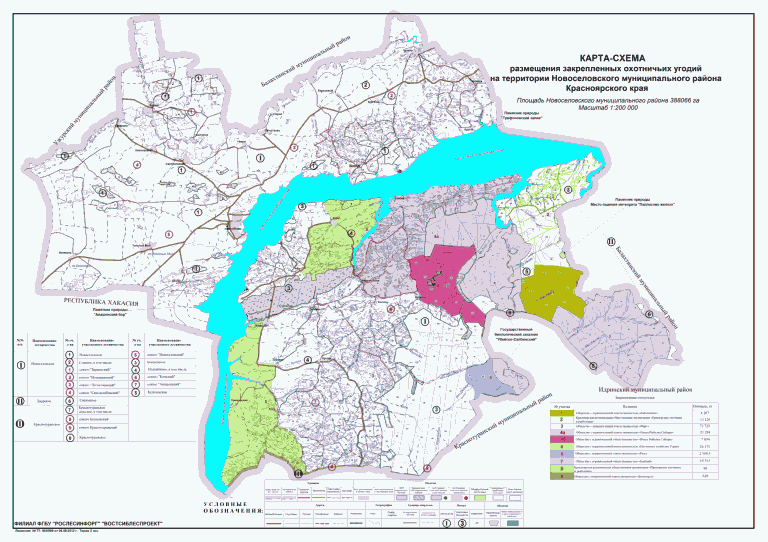 30. ПАРТИЗАНСКИЙ МУНИЦИПАЛЬНЫЙ РАЙОН30.1. Индивидуальный предпринимательПерсман Виктор Энделевич30.1.1. Охотхозяйственное соглашение от 25.11.2013 N 24/ОС-77 заключено на срок 49 лет, с 25.11.2013 по 24.11.2062.Границы охотничьего угодья:Охотничье угодье общей площадью 12323 га расположено в Партизанском муниципальном районе на землях лесного фонда Манского лесничества в кварталах N 101 - 112 Крольского участкового лесничества.Описание границ:северная: от северо-западного угла квартала N 101 (высотная отметка 1343,3 м н.у.м. - гора Тихон Шабунинский) в восточном направлении по северным сторонам кварталов N 101, 102 до северо-восточного угла квартала N 102 Крольского участкового лесничества;восточная: от северо-восточного угла квартала N 102 в юго-восточном направлении по восточным сторонам кварталов N 102, 105, 110 до северо-восточного угла квартала N 112 Крольского участкового лесничества;южная: от северо-восточного угла квартала N 112 в юго-западном направлении по восточной и южной сторонам квартала N 112, южной и западной сторонам квартала N 111 до северо-западного угла квартала N 111 Крольского участкового лесничества;западная: от северо-западного угла квартала N 111 в северо-западном направлении по западным сторонам кварталов N 106, 103, 101 Крольского участкового лесничества до исходной точки северной границы.30.2. Красноярская региональная общественная организацияохотников "Кречет"30.2.1. Охотхозяйственное соглашение от 14.06.2013 N 24/ОС-63 заключено на срок 49 лет с 14.06.2013 до 13.06.2062.Границы охотничьего угодья:Охотничье угодье общей площадью 13483 га расположено в Партизанском муниципальном районе, на землях государственного лесного фонда Верхнеманского лесничества (кварталы N 168, 169, 172 - 177 Верхнеманского участкового лесничества).Описание границ:северная: от северо-западного угла квартала N 168 по северным сторонам кварталов N 168, 169 Верхнеманского участкового лесничества до р. Малое Тезо;восточная: от северо-восточного угла квартала N 169 и по восточной стороне квартала N 177 Верхнеманского участкового лесничества до административной границы с Курагинским районом;южная: от юго-восточного угла квартала N 177 и по административной границе с Курагинским районом до юго-западного угла квартала N 172 Верхнеманского участкового лесничества;западная: от юго-западного угла квартала N 172 и по западным сторонам кварталов N 172, 173, 174, 168 Верхнеманского лесничества до исходной точки северной границы.30.3. Красноярская региональная общественная организацияохотников "Синер"30.3.1. Охотхозяйственное соглашение от 17.07.2012 N 24/ОС-48 заключено на срок 49 лет, с 17.07.2012 до 16.07.2061.Границы охотничьего угодья:Охотничье угодье расположено в Партизанском муниципальном районе общей площадью 8513 га на землях лесного фонда Верхне-Манского лесничества (кварталы N 67 - 70, 96ч, 97 - 98, 116 Верхне-Манского участкового лесничества).Описание границ:северная: от северо-западного угла квартала N 69 и по северным сторонам кварталов N 69, 70 Верхне-Манского участкового лесничества;восточная: от северо-восточного угла и по восточной стороне квартала N 70 Верхне-Манского участкового лесничества до истока р. Малой Канойбы и далее по левому берегу р. Малой Канойбы до впадения в р. Большую Канойбу;южная: от устья р. Малой Канойбы по левому берегу р. Большой Канойбы вниз по течению до впадения в р. Ману, далее по левому берегу р. Маны вниз по течению до устья р. Аянчихи;западная: от устья р. Аянчихи по левому берегу р. Маны вниз по течению до устья р. Крутезьмы, далее по правому берегу р. Крутезьмы вверх по течению до истока (северо-западный угол квартала N 69 Верхне-Манского участкового лесничества), исходной точки северной границы.30.4. Общество с ограниченной ответственностью "АНТЕЙ"30.4.1. Охотхозяйственное соглашение от 04.08.2017 N 24/ОС-184 заключено на срок 49 лет, с 04.08.2017 по 03.08.2066.Границы охотничьего угодья:Охотничье угодье общей площадью 12313 га расположено в Партизанском муниципальном районе на землях лесного фонда Верхнеманского лесничества в кварталах N 120 - 132, 150 Верхнеманского участкового лесничества.Описание границ:северная: от северо-западного угла квартала N 120 вверх по течению р. Большой Канойбы, северным сторонам кварталов N 120 - 122, 126 - 128, 131 до северо-восточного угла квартала N 131 (хребет Кутурчинское Белогорье) Верхнеманского участкового лесничества;восточная: от северо-восточного угла квартала N 131 (хребет Кутурчинское Белогорье) и по восточным сторонам кварталов N 131, 132 Верхнеманского участкового лесничества вниз по течению р. Большой Синачаги до ее впадения в р. Ману;южная: от устья р. Большой Синачаги вниз по течению (по правому берегу) р. Маны до устья р. Большой Куроед;западная: от устья р. Большой Куроед вверх по ее течению до юго-западного угла и по западной стороне квартала N 124, южной стороне квартала N 123, западным сторонам кварталов N 123, 120 до р. Большой Канойбы до исходной точки северной границы.В границах настоящих охотничьих угодий расположена планируемая к организации особо охраняемая природная территория краевого значения заказник "Манское белогорье" (далее - Заказник) на землях лесного фонда Верхнеманского лесничества в кварталах N 126 - 129, 130 - 132, 150ч Верхнеманского участкового лесничества:Описание границ:северная: от северо-западного угла квартала N 126 по северным сторонам кварталов N 126 - 131 до северо-восточного угла квартала N 131 Верхнеманского участкового лесничества;восточная: от северо-восточного угла квартала N 131 и по восточным сторонам кварталов N 131, 132 Верхнеманского участкового лесничества вниз по течению р. Большой Синачаги до ее впадения в р. Ману;южная: от устья р. Большой Синачаги по правому берегу р. Маны вниз по течению до устья р. Малое Тезо;западная: от устья р. Малое Тезо на северо-восток по прямой через квартал N 150 Верхнеманского участкового лесничества до юго-западного угла квартала N 129, далее по западным сторонам кварталов N 129, 126 Верхнеманского участкового лесничества до исходной точки северной границы.В случае организации Заказника данная территория будет изъята из настоящего охотничьего угодья.30.5. Общество с ограниченной ответственностью"Альф Красноярск"30.5.1. Охотхозяйственное соглашение от 28.01.2011 N 24/ОС-2 заключено на срок 49 лет, с 28.01.2011 до 27.01.2060.Границы охотничьего угодья:Охотничьи угодья общей площадью 35256 га состоят из двух кластерных участков:Участок N 1 площадью 6028 га расположен на землях лесного фонда Верхнеманского лесничества (кварталы N 71 - 72, 99 - 100, 118 - 119 Верхнеманского участкового лесничества).Описание границ:северная: от северо-западного угла квартала N 71 по северным сторонам кварталов N 71, 72, 100 Верхнеманского участкового лесничества;восточная: от северо-восточного угла квартала N 100 по восточным сторонам кварталов N 100, 119, 118 Верхнеманского участкового лесничества до ручья Куроед и по его левому берегу вниз по течению до места впадения в р. Ману;южная: от устья ручья Куроед по левому берегу р. Маны вниз по течению по южной стороне квартала N 118 Верхнеманского участкового лесничества до устья р. Большой Канойбы;западная: по левому берегу р. Большой Канойбы от устья вверх по течению до устья р. Малой Канойбы по ее левому берегу вверх по течению по западным сторонам кварталов N 99, 71 Верхнеманского участкового лесничества до исходной точки северной границы.Участок N 2 площадью 29228 га расположен на землях лесного фонда Верхнеманского лесничества (кварталы N 153 - 156, 178 - 191 Верхнеманского участкового лесничества).Описание границ:северная: от устья р. Малое Тезо по левому берегу р. Маны вверх по течению по северным сторонам кварталов N 153, 155 до устья р. Большой Синачаги и по левому берегу р. Большой Синачаги до северо-западного угла и по северной стороне квартала N 156 Верхнеманского участкового лесничества до административной границы с Саянским районом;восточная: от северо-восточного угла квартала N 156 по административной границе с Саянским районом на юг по восточным сторонам кварталов N 182, 184, 183, 189, по южным сторонам кварталов N 189, 191, 190 Верхнеманского участкового лесничества до административной границы с Курагинским районом;южная: от точки пересечения административных границ Партизанского, Саянского и Курагинского районов по административной границе с Курагинским районом (по южным сторонам кварталов N 188, 187, 186 Верхнеманского участкового лесничества) до юго-западного угла квартала N 186 Верхнеманского участкового лесничества;западная: от юго-западного угла и по западной стороне квартала N 186 на север до р. Малое Тезо, далее по левому берегу р. Малое Тезо вниз по течению (по западным сторонам кварталов N 178, 154, 153 Верхнеманского участкового лесничества) до исходной точки северной границы.30.6. Общество с ограниченной ответственностью "Пента-Е"30.6.1. Охотхозяйственное соглашение от 22.08.2014 N 24/ОС-111 заключено на срок 49 лет, с 22.08.2014 до 21.08.2063.Границы охотничьего угодья:Охотничье угодье общей площадью 12960 га расположено в Партизанском муниципальном районе на землях лесного фонда Верхнеманского лесничества в кварталах N 161 - 167, 170 - 171 Верхнеманского участкового лесничества.Описание границ:северная: от северо-западного угла квартала N 164 в восточном направлении по северным сторонам кварталов N 164, 162, 161, западной и северной сторонам квартала N 163 Верхнеманского участкового лесничества;восточная: от северо-восточного угла квартала N 163 в южном направлении по восточным сторонам кварталов N 163, 167, 171 Верхнеманского участкового лесничества;южная: от юго-восточного угла квартала N 171 по административной границе Партизанского и Курагинского муниципальных районов (по южным сторонам кварталов N 171, 170, 164 Верхнеманского участкового лесничества) в северо-западном направлении до юго-западного угла квартала N 164 Верхнеманского участкового лесничества;западная: от юго-западного угла квартала N 164 в северном направлении по западной стороне квартала N 164 Верхнеманского участкового лесничества до исходной точки северной границы.30.7. Общество с ограниченной ответственностью "РегиональныйОхотничий Клуб "Сорокополье"30.7.1. Охотхозяйственное соглашение от 05.06.2014 N 24/ОС-101 заключено на срок 49 лет, с 05.06.2014 до 04.06.2063.Границы охотничьего угодья:Охотничье угодье расположено в Партизанском муниципальном районе, общей площадью 99983 га на землях:1) лесного фонда Верхнеманского лесничества общей площадью 41095,5 га:в кварталах N 13 - 31, 58 - 78 Партизанского участкового лесничества площадью 4448,0 га;в кварталах N 1 - 13 Аргазинского участкового лесничества площадью 3896 га;в кварталах N 1 - 9, 15ч, 16ч, 17ч, 18ч, 19, 23ч, 24ч Вершино-Рыбинского участкового лесничества площадью 1486 га;в квартале N 7 ОАО "Стойбинское" (133 га), в кварталах N 8 - 9, 10ч, 11 - 23 колхоза "Победа" (2898,5 га), в квартале N 2ч колхоза им. Ленина (274,5 га), в кварталах N 1ч, 2 - 6, 8ч, 9ч, 12ч, 25 - 29, 30ч, 37ч, 39ч, 40, 41, 43 - 45, 47, 48, 51 - 56, 57ч, 58 - 67 ОАО "Имбежское" (7514,3 га), в кварталах N 1 - 10 ЗАО "Сибирь" (2740 га), в кварталах N 1-13, 15 - 22, 24 - 28, 29ч, 30 - 34, 36, 37, 38ч, 39 - 41 ОАО "Партизанское" (11184,9 га), в кварталах N 1 - 24, 25ч, 26, 28ч ЗАО "Ивановское" (6520,3 га) Партизанского (сельского) участкового лесничества;2) сельскохозяйственного назначения площадью 52086,5 га;3) сельскохозяйственного назначения ООО "Асафьевское" площадью 2603 га и Кожелакского сельсовета площадью 2522 га;4) госземзапаса "Крестьянский" площадью 1034 га и "Ушканский" площадью 642,0 га.Описание границ:северная: от северо-западного угла квартала N 1 ОАО "Имбежское" Партизанского (сельского) участкового лесничества по левому берегу вниз по течению р. Имбеж до ее устья, далее по левому берегу вниз по течению р. Рыбная до пересечения ее с автомобильной дорогой с. Стойба - д. Калиновка до д. Богуславка огибая ее с южной стороны до полевой дороги д. Богуславка - с. Совхозный и по ней до пересечения с границей Партизанского и Саянского муниципальных районов;восточная: от точки пересечения полевой дороги д. Богуславка - с. Совхозный с границей Партизанского и Саянского муниципальных районов в южном направлении по границе районов до пересечения с проселочной дорогой Ивановка - Большой Арбай (юго-восточный угол квартала N 25 ЗАО "Ивановское" Партизанского (сельского) участкового лесничества);южная: от точки пересечения проселочной дороги Ивановка - Большой Арбай с границей Партизанского и Саянского муниципальных районов в западном направлении до д. Ивановка, далее на запад по автомобильной дороге Вершино-Рыбное - Новомихайловка до д. Алдакар, огибая ее с южной стороны до пересечения с полевой дорогой (северо-восточный угол квартала N 26 ЗАО "Ивановское" Партизанского сельского участкового лесничества), далее по ней в южном направлении до пересечения с границей Партизанского и Саянского муниципальных районов и по границе районов до юго-западного угла квартала N 39 ОАО "Партизанское" Партизанского (сельского) участкового лесничества;западная: от юго-западного угла квартала N 39 ОАО "Партизанское" Партизанского (сельского) участкового лесничества по южным сторонам кварталов N 34 - 32 ОАО "Партизанское", далее по южной границе земель ГЗЗ "Ушканский" до р. Ушканка (юго-восточный угол квартала N 13 Аргазинского участкового лесничества) и по ее левому берегу вниз по течению до границы Партизанского и Манского муниципальных районов, затем в северном направлении по границе районов до пересечения с проселочной дорогой д. Булатновка - с. Сосновка - д. Хайдак и по ней до д. Хайдак, огибая ее с восточной и северной сторон, далее от северной оконечности д. Хайдак по проселочной дороге до границы Партизанского и Манского муниципальных районов и по ней до исходной точки северной границы.Из предоставленного охотничьего угодья исключаются находящиеся внутри угодья участки лесного фонда, расположенные:в кварталах N 32 - 57 Партизанского участкового лесничества Верхнеманского лесничества, выполняющих функции защиты природных и иных объектов (лесопарковые и зеленые зоны), а также иные земли, отнесенные к указанной категории;в кварталах N 14, 23, 29ч, 35, 38ч ОАО "Партизанское" Партизанского (сельского) участкового лесничества Верхнеманского лесничества (восточная и южная границы участка проходят по автомобильной дороге Новопокровка - Вершино-Рыбное - Солонечно-Талое до точки пересечения с железной дорогой Абакан - Тайшет, западная и северная границы - по железной дороге до точки пересечения с автомобильной дорогой Новопокровка - Вершино-Рыбное - Солонечно-Талое).30.7.2. Охотхозяйственное соглашение от 26.09.2014 N 24/ОС-120 заключено на срок 49 лет, с 26.09.2014 до 25.09.2063.Границы охотничьего угодья:Охотничье угодье общей площадью 54457 га расположено в Партизанском муниципальном районе на землях лесного фонда Верхнеманского лесничества в кварталах N 49 - 50, 57 - 59, 61 - 62, 78 - 79, 85 - 95, 103 - 115, 117, 133 - 149, 151 - 152 Верхнеманского участкового лесничества.Описание границ:северная: от устья р. Большой Арзыбей в юго-восточном направлении по правому берегу р. Маны вверх по течению до устья р. Малое Тезо;восточная: от устья р. Малое Тезо в южном направлении вверх по течению р. Малое Тезо до юго-восточного угла и по южной стороне квартала N 152, восточной стороне квартала N 151 Верхнеманского участкового лесничества;южная: от юго-восточного угла квартала N 151 Верхнеманского участкового лесничества в западном направлении по южным сторонам кварталов N 151, 149, 148, 147, 146, восточной и южной сторонам квартала N 145, южным сторонам кварталов N 144, 143, восточной и южной сторонам квартала N 142, южным сторонам кварталов N 141, 140, 139, далее по административной границе Манского и Курагинского муниципальных районов (восточным сторонам кварталов N 137, 136, южным сторонам кварталов N 135, 134, 133 Верхнеманского участкового лесничества) до юго-западного угла квартала N 133 Верхнеманского участкового лесничества;западная: от юго-западного угла квартала N 133 Верхнеманского участкового лесничества в северном направлении по западной стороне квартала N 133, северным сторонам кварталов N 133, 134 до точки пересечения с р. Большой Арзыбей и по реке вниз по течению до исходной точки северной границы.30.8. Общество с ограниченной ответственностью"Фирма "Рэгги"30.8.1. Охотхозяйственное соглашение от 24.02.2014 N 24/ОС-87 заключено на срок 49 лет, с 24.02.2014 до 23.02.2063.Границы охотничьего угодья:Охотничье угодье общей площадью 31809 га расположено в Партизанском (24238 га) и Саянском (7571 га) муниципальных районах на землях государственного лесного фонда Верхнеманского лесничества (кварталы N 83 - 91, 92ч, 94 - 99, 100ч - 101ч, 102 - 108, 109ч - 110ч, 111, 112ч - 114ч, 115, 116ч - 117ч, 118 - 119 Минского участкового лесничества).Описание границ:северная: от северо-западного угла квартала N 83 и по северным сторонам кварталов N 83, 84, 89, 90, 91, 92, 101, 115 Минского участкового лесничества;восточная: от северо-восточного угла квартала N 115 и по восточным сторонам кварталов N 115, 118, 117, 119 Минского участкового лесничества;южная: от юго-восточного угла квартала N 119 и по южным сторонам кварталов N 119, 116, 112, 111, 105, 104, 103, 102 Минского участкового лесничества;западная: от юго-западного угла квартала N 102 и по западным сторонам кварталов N 102, 94, 86, 83 Минского участкового лесничества до исходной точки северной границы.30.8.2. Охотхозяйственное соглашение от 24.02.2014 N 24/ОС-88 заключено на срок 49 лет, с 24.02.2014 до 23.02.2063.Границы охотничьего угодья:Охотничье угодье общей площадью 22929 га расположено в Партизанском муниципальном районе на землях государственного лесного фонда Верхнеманского лесничества (кварталы N 59-61, 65-82, 93 Минского участкового лесничества).Описание границ:северная: от северо-западного угла квартала N 65 и по северным сторонам кварталов N 65, 66, западным сторонам кварталов N 59, 60, северным сторонам кварталов N 60, 61, южной стороне квартала N 64, западной стороне квартала N 71, северным сторонам кварталов N 71, 72, 82 Минского участкового лесничества;восточная: от северо-восточного угла квартала N 82 и по восточным сторонам кварталов N 82, 93 Минского участкового лесничества;южная: от юго-восточного угла квартала N 93 и южным сторонам кварталов N 93, 77, 75, 74, 73 Минского участкового лесничества;западная: от юго-западного угла квартала N 73 и по западным сторонам кварталов N 73, 65 Минского участкового лесничества до исходной точки северной границы.30.9. Потребительское общество "Ангул"30.9.1. Охотхозяйственное соглашение от 05.06.2013 N 24/ОС-62 заключено на срок 49 лет, с 05.06.2013 до 04.06.2062.Границы охотничьего угодья:Охотничье угодье общей площадью 37095 га расположено в Партизанском муниципальном районе на землях государственного лесного фонда Верхнеманского лесничества (кварталы N 51, 62, 63 Койского участкового лесничества площадью 2011 га, кварталы N 14 - 16, 17, 19 - 23, 24, 26 - 41, 47 - 53, 58 Минского участкового лесничества площадью 13770 га и кварталы N 1 - 18, 31 - 33, 40 - 44, 51 - 54, 60, 63 - 66 Верхнеманского участкового лесничества площадью 21314 га).Описание границ:северная: от устья р. Мины по левому берегу вверх по течению до п. Кутурчин, далее по левому берегу р. Кутурчин вверх по течению до юго-восточного угла квартала N 58 Минского участкового лесничества;восточная: от юго-восточного угла квартала N 58 по южным сторонам кварталов N 58, 52 Минского участкового лесничества, восточным сторонам кварталов N 33, 44, 54, северным сторонам кварталов N 64, 65, 66, южной стороне квартала N 66, восточной и южной сторонам квартала N 65 Верхнеманского участкового лесничества, далее вниз по течению ручья Тысячного до его впадения в р. Ману;южная: от устья ручья Тысячного по левому берегу р. Маны вниз по течению до устья р. Крол;западная: от устья р. Крол в северном направлении вниз по течению по левому берегу р. Маны до исходной точки северной границы.Из предоставленного охотничьего угодья исключается находящийся внутри участок, расположенный в пределах кварталов N 37 - 41 ЗАО "Ивановское" Партизанского (сельского) участкового лесничества Верхнеманского лесничества.30.10. Общество с ограниченной ответственностью"КрасноярскЛесПроект"30.10.1. Охотхозяйственное соглашение от 04.08.2017 N 24/ОС-185 заключено на срок 49 лет, с 04.08.2017 по 03.08.2066.Границы охотничьего угодья:Охотничье угодье общей площадью 53487 га расположено в Партизанском (51595 га) и Манском (1892 га) муниципальных районах на землях:1) лесного фонда Манского лесничества в кварталах N 32, 50 - 51, 65 - 66, 75 - 78, 81 - 83, 86 - 87, 90 - 92, 94 - 100 Крольского участкового лесничества (22047 га);2) лесного фонда Верхнеманского лесничества в кварталах N 19 - 30, 34 - 39, 45 - 48, 55 - 56, 73 - 77, 80 - 84, 101 - 102 Верхнеманского участкового лесничества (30781 га);3) иных категорий площадью 659 га.Описание границ:северная: от северо-западного угла квартала N 32 и по северным сторонам кварталов N 32 Крольского участкового лесничества Манского лесничества, N 20 Верхнеманского участкового лесничества Верхнеманского лесничества до точки пересечения с железной дорогой Абакан - Тайшет и по ней до точки пересечения ее с р. Маной;восточная: от точки пересечения железной дороги Абакан - Тайшет с р. Маной вверх по ее течению, по левому берегу, до устья р. Большой Арзыбей, далее вверх по течению р. Большой Арзыбей до устья ручья Большого (юго-восточный угол квартала N 101 Верхнеманского участкового лесничества Верхнеманского лесничества);южная: от устья ручья Большой (юго-восточный угол квартала N 101 Верхнеманского участкового лесничества Верхнеманского лесничества) вверх по течению ручья Большой до его истока до юго-восточного угла и по южной стороне квартала N 80 Верхнеманского участкового лесничества Верхнеманского лесничества, далее по южным сторонам кварталов N 100, 99, 96, западной стороне квартала N 96 до северо-западного угла квартала N 96 Крольского участкового лесничества Манского лесничества (до административной границы Партизанского и Курагинского муниципальных районов);западная: от северо-западного угла и по северной стороне квартала N 96, западным сторонам кварталов N 97, 94, 90, 86, 81, 75, северным сторонам кварталов N 75, 76, западным сторонам кварталов N 65, 50, северной стороне квартала N 50, западной стороне квартала N 32 Крольского участкового лесничества Манского лесничества до исходной точки северной границы.30.11. Некоммерческое партнерство охотников-промысловиков30.11.1. Охотхозяйственное соглашение от 10.09.2015 N 24/ОС-150 заключено на срок 49 лет, с 10.09.2015 по 09.09.2064. Охотничье угодье общей площадью 331924 га расположено в Курагинском муниципальном районе (331810 га) и Партизанском муниципальном районе (114 га) и состоит из девяти кластерных участков.Описание границ участка приведено в Курагинском муниципальном районе (подпункт 23.3).30.12. Общество с ограниченной ответственностью "Курагинскоепромыслово-охотничье хозяйство"30.12.1. Охотхозяйственное соглашение от 25.08.2017 N 24/ОС-187 заключено на срок 49 лет, с 25.08.2017 по 24.08.2066. Охотничье угодье общей площадью 1322470 га расположено в Курагинском (1277107 га), Идринском (45212 га) и Каратузском (121 га), Партизанском (30 га) муниципальных районах, состоит из четырех кластерных участков.Описание границ участка приведено в Курагинском муниципальном районе (подпункт 23.4).30.12.2. Охотхозяйственное соглашение от 25.08.2017 N 24/ОС-188 заключено на срок 49 лет, с 25.08.2017 по 24.08.2066. Охотничье угодье общей площадью 499328,27 га расположено в Курагинском муниципальном районе (499249,27 га) и Партизанском муниципальном районе (79 га), состоит из 45 (сорока пяти) кластерных участков.Описание границ участка приведено в Курагинском муниципальном районе (подпункт 23.4).30.13. Местная общественная организация охотников "Заманье"Манского района30.13.1. Охотхозяйственное соглашение от 18.01.2016 N 24/ОС-157 заключено на срок 49 лет, с 18.01.2016 по 17.01.2065. Охотничье угодье общей площадью 139086,5 га расположено в Манском (135773,5 га), Партизанском (1588 га) и Уярском (1725 га) муниципальных районах и состоит из двух кластерных участков.Описание границ участка приведено в Манском муниципальном районе (подпункт 24.5).30.14. Региональная общественная организация охотников "Кан"30.14.1. Охотхозяйственное соглашение от 31.01.2014 N 24/ОС-84 заключено на срок 49 лет, с 31.01.2014 до 30.01.2063. Охотничье угодье общей площадью 108067,7 га расположено в Саянском муниципальном районе (106349,7 га), Ирбейском муниципальном районе (336 га) и Партизанском муниципальном районе (1382 га) состоит из 2 кластерных участков.Описание границ участка приведено в Саянском муниципальном районе (подпункт 33.10).Карта-схемаразмещения закрепленных охотничьих угодий на территорииПартизанского муниципального района Красноярского края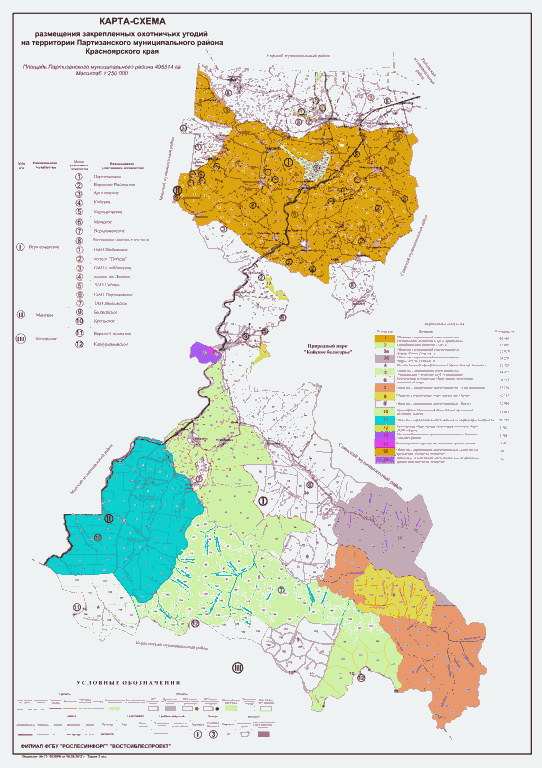 31. ПИРОВСКИЙ МУНИЦИПАЛЬНЫЙ ОКРУГ31.1. Индивидуальный предпринимательШевляков Евгений Александрович31.1.1. Охотхозяйственное соглашение от 25.09.2012 N 24/ОС-52 заключено на срок 49 лет до 25.09.2061.Границы охотничьего угодья:Охотничье угодье общей площадью 70579 га расположено в Пировском муниципальном районе на землях лесного фонда Пировского лесничества (кварталы N 47 - 49, 52, 54 - 57, 81 - 87, 89 - 91, 95, 108 - 120, 123, 134 - 148, 160 - 174, 182 - 196, 198, 200 - 213, 214ч - 215ч, 216 - 221, 222ч - 224ч, 228 - 229, 230ч - 232ч, 241 - 243, 244ч - 245ч Больше - Кетского участкового лесничества).Описание границ:северная: от северо-западного угла по северной и восточной сторонам квартала N 47, северной стороне квартала N 52, западной и северной сторонам квартала N 54 до р. Большая Кеть и по левому берегу реки вверх по ее течению до северо-западного угла квартала N 199 огибая его по западной, южной и восточной сторонам до северо-западного угла квартала N 215 Больше-Кетского участкового лесничества;восточная: от северо-западного угла и по северной, восточной и южной сторонам квартала N 215 до пересечения с автодорогой п. Кетский - п. Алтат, далее в юго-западном направлении по автодороге п. Кетский - п. Алтат до юго-западного угла квартала N 243, затем по западной стороне квартала N 243, южным сторонам кварталов N 242, 241 до юго-западного угла квартала N 241 Больше-Кетского участкового лесничества;южная: от юго-западного угла по западной и северной сторонам квартала N 241, северной стороне квартала N 242, западным сторонам кварталов N 243, 228, далее огибает квартал N 216 по южной, западной и северной сторонам, затем по северной стороне квартала N 217, южным сторонам кварталов N 206, 205, 204, 203, 202, 201, 200 Больше-Кетского участкового лесничества до пересечения с р. Малая Кеть;западная: от точки пересечения южной стороны квартала N 200 Больше-Кетского участкового лесничества с р. Малая Кеть, далее по правому берегу р. Малая Кеть вниз по течению до исходной точки северной границы.Из предоставленной территории исключаются земли сельскохозяйственного назначения района СПК "Чалбышевский" и квартал N 197 Больше-Кетского участкового лесничества Пировского лесничества.31.2. Некоммерческое партнерство охотникови рыболовов "Забава"31.2.1. Охотхозяйственное соглашение от 30.01.2012 N 24/ОС-37 заключено на срок 49 лет, с 30.01.2012 до 29.01.2061.Охотничье угодье общей площадью 30762,7 га расположено в Пировском муниципальном районе на землях Пировского лесничества (кварталы N 74ч, 75 - 80, 97ч - 104ч, 105 - 107, 121, 122ч, 124 - 133, 149 - 159, 175 - 181 Большекетского участкового лесничества).Описания границ:северная: от точки пересечения северной стороны квартала N 122 с административной границей Пировского муниципального района и по ней до пересечения с северной стороной квартала N 74 (в восточном направлении, пересекая по прямой квартал N 122, северной стороне квартала N 121, далее в северном направлении, пересекая по прямой квартал N 97, затем в восточном направлении, пересекая кварталы N 97, 98, 99, 100, 101, 102, 103, 104, 74 Большекетского участкового лесничества), далее по северным сторонам кварталов N 74, 75, 78, западной и северной сторонам квартала N 76 Большекетского участкового лесничества;восточная: от северо-восточного угла квартала N 76 по северной и восточной сторонам квартала N 77, северной, восточной и южной сторонам квартала N 80, южным сторонам кварталов N 79, 78, восточным сторонам кварталов N 75, 107, 133, огибая квартал N 159 по его северной, восточной и южной сторонам, восточной стороне квартала N 158 Большекетского участкового лесничества;южная: от юго-восточного угла квартала N 158 на запад по южным сторонам кварталов N 158, 181, 180, 179, 178, 177, 176, 175 Большекетского участкового лесничества до р. Большая Кеть;западная: от юго-западного угла квартала N 175 по правому берегу р. Большая Кеть вниз по течению до юго-западного угла квартала N 149 и по западным сторонам кварталов N 149, 125 до пересечения с р. Большая Кеть по ее правому берегу вниз по течению до исходной точки северной границы.31.3. Общество с ограниченной ответственностью"Красресурс и К"31.3.1. Охотхозяйственное соглашение от 08.05.2014 N 24/ОС-96 заключено на срок 49 лет с 08.05.2014 до 07.05.2063.Охотничье угодье общей площадью 268089,7 га расположено в Пировском муниципальном районе на землях лесного фонда (266025,7 га), Бирилюсском муниципальном районе (2064 га), в том числе на землях:1) лесного фонда Таежинского лесничества (кварталы N 76 - 86, 102 - 116, 127 - 144, 154 - 158, 159ч - 163ч, 164 - 172, 190, 191ч, 195ч, 196ч, 197 - 205, 225 - 235, 255 - 265 Мало - Кетского участкового лесничества) площадью 66961,5 га;2) лесного фонда Пировского лесничества общей площадью 160314,5 га, в том числе:квартал N 29 Алгайского участкового лесничества площадью 397 га;кварталы N 25 - 30, 34 - 69, 71 - 74, 75ч, 79, 82 - 89, 94 - 102, 103ч, 108 - 111, 115, 117, 119, 121, 122ч, 123, 125, 127 - 130, 154 - 155 Пировского участкового лесничества площадью 35020 га;кварталы N 214ч - 215ч, 222ч - 224ч, 225 - 227, 230ч - 233ч, 234 - 240, 244ч - 245ч, 246 - 276 Большекетского участкового лесничества площадью 28301,5 га;Пировского (сельского) участкового лесничества общей площадью 96596 га, в том числе:кварталы N 1, 10 - 20 СПК "Победа" площадью 2097 га;кварталы N 2 - 9 СПК "Волоковое" площадью 2515 га;кварталы N 67 - 107 СПК "Сибиряк" площадью 8026 га;кварталы N 8 - 88, 91, 95 СПК "40 лет Октября" площадью 20819 га;кварталы N 35 - 148 ТОО "Междуреченский" площадью 23493 га;кварталы N 54 - 59, 65, 88, 90, 151 - 152 СПК "Дружба" площадью 2011 га;кварталы N 1 - 38, 40 - 45, 60 - 64, 66 - 70, 74, 89, 91 - 102, 120 - 123, 129, 149 СПК им. Калинина площадью 14366 га;кварталы N 1 - 10, 17 - 19, 27 - 29, 38, 40, 47, 49 СПК им. Дзержинского площадью 4176 га;кварталы N 10 - 90 СПК "Рассвет" площадью 18663 га;кварталы N 39, 71 - 73 ЗАО "Коврига" площадью 430 га.3) иных категорий площадью 40813,7 га.Описание границ:северная: от северо-западного угла квартала N 19 СПК "40 лет Октября" Пировского (сельского) участкового лесничества Пировского лесничества по руслу р. Тихоновки вниз по ее течению до устья, далее по руслу р. Кемь вверх по течению до устья ручья Богдановка;восточная: от устья ручья Богдановка вверх по его течению до северо-восточного угла квартала N 79, далее на юг по восточным сторонам кварталов N 79, 89, 103 Пировского участкового лесничества Пировского лесничества до административной границы Пировского и Казачинского муниципальных районов в юго-западном направлении по административной границе районов до точки пересечения с автомобильной дорогой с. Галанино - с. Пировское;южная: от точки пересечения административной границы Пировского и Казачинского муниципальных районов с автомобильной дорогой с. Галанино - с. Пировское на запад по автомобильной дороге до юго-западного угла и по западной стороне квартала N 8, северной и южной сторонам квартала N 2 СПК "Волоковое", южным сторонам кварталов N 152 СПК "Дружба", N 63, восточным сторонам кварталов N 91, 92, 93, 123 СПК им. Калинина Пировского (сельского) участкового лесничества Пировского лесничества до автомобильной дороги с. Галанино - с. Пировское и далее по ней до с. Пировское, огибая его по северной границе до пересечения с автомобильной дорогой с. Пировское - с. Троица, затем по автомобильной дороге с. Пировское - с. Троица в северном направлении до юго-западного угла квартала N 60 Пировского участкового лесничества Пировского лесничества, далее в южном направлении по железной дороге Бельское - Большая Кеть - Новый Ислам - Новомихайловка до п. Новомихайловка, затем в юго-восточном направлении по восточным сторонам кварталов N 40, 47, 49 СПК им. Дзержинского, северной и восточной сторонам квартала N 67 СПК "Сибиряк" Пировского (сельского) участкового лесничества, восточной стороне квартала N 29 Алгайского участкового лесничества, северным сторонам кварталов N 70, 71, 72, 73, 74, 75, 76, восточным сторонам кварталов N 76, 77, 93, 104, южным сторонам кварталов N 104, 105, западным сторонам кварталов N 105, 102, 96, южной стороне квартала N 92, восточным и южным сторонам кварталов N 95, 107, южной стороне квартала N 106 СПК "Сибиряк" Пировского (сельского) участкового лесничества Пировского лесничества до р. Большая Кеть вверх по ее течению до юго-восточного угла квартала N 265, южным сторонам кварталов N 265, 264, 263, 262, 261, 260, 259, 258, 257, 256 Малокетского участкового лесничества Таежинского лесничества до административной границы Пировского и Бирилюсского муниципальных районов;западная: от юго-западного угла квартала N 256 Малокетского участкового лесничества Таежинского лесничества по административной границе Пировского и Бирилюсского муниципальных районов до р. Малая Кеть, далее по руслу р. Малая Кеть вниз по ее течению, до северо-западного угла квартала N 39, северным сторонам кварталов N 39, 40, 41, восточной стороне квартала N 41 ТОО "Междуреченский" Пировского (сельского) участкового лесничества до автомобильной дороги с. Алтат - п. Кетский и по ней до пересечения с кварталом N 224, далее на восток до квартала N 225 Большекетского участкового лесничества и по его западной и северной сторонам до р. Большая Кеть, затем по левому берегу вниз по ее течению до северо-западного угла квартала N 1 СПК им. Калинина, на северо-восток по северным сторонам кварталов N 1, 12, 2, 3, 4, 5, 6, 7, 8 СПК им. Калинина Пировского (сельского) участкового лесничества, затем по западной и северной сторонам квартала N 71, западной стороне квартала N 67 Пировского участкового лесничества, южным сторонам кварталов N 76, 75, западным сторонам кварталов N 75, 62, 60, 47, 38, северным сторонам кварталов N 38, 39, 40, западным сторонам кварталов N 34, 30, 24, 19 СПК "40 лет Октября" Пировского (сельского) участкового лесничества Пировского лесничества до исходной точки северной границы.31.4. Общество с ограниченной ответственностью"БИР ПЕКС КРАСНОЯРСК"31.4.1. Охотхозяйственное соглашение от 01.09.2014 N 24/ОС-113 заключено на срок 49 лет, с 01.09.2014 до 31.08.2063.Охотничье угодье общей площадью 106575 га расположено в Пировском муниципальном районе (106036 га) и Бирилюсском муниципальном районе (539 га), на землях лесного фонда Пировского лесничества.Описание границ:северная: от северо-западного угла квартала N 16 на юго-восток по границе Алгайского участкового лесничества и Пировского (сельского) участкового лесничества (границе землепользования СПК "Сибиряк", СПК "Победа") до административной границы Пировского и Казачинского муниципальных районов (северо-восточный угол квартала N 7 Алгайского участкового лесничества);восточная: от северо-восточного угла квартала N 7 Алгайского участкового лесничества, на юг по административной границе Пировского и Казачинского муниципальных районов до административной границы Пировского и Большемуртинского муниципальных районов, далее по ней на северо-запад до границы Пировского и Большемуртинского лесничеств, затем на запад по границе Пировского и Большемуртинского лесничеств (по южной стороне квартала N 57 Алгайского участкового лесничества) до административной границы Пировского и Большемуртинского муниципальных районов, затем на юго-запад по административной границе Пировского и Большемуртинского районов до точки пересечения с границей Пировского и Большемуртинского лесничеств (точка пересечения с южной стороной квартала N 180 Алгайского участкового лесничества);южная: от точки пересечения административной границы Пировского и Большемуртинского районов с границей Пировского и Большемуртинского лесничеств (точка пересечения с южной стороной квартала N 180 Алгайского участкового лесничества) на запад по границе Пировского и Большемуртинского лесничеств (южным сторонам кварталов N 180, 179, 178, 177 Алгайского участкового лесничества), Пировского и Таежинского лесничеств (западной стороне N 177, южным сторонам кварталов N 163, 160, 157, западной стороне квартала N 157, южным сторонам кварталов N 137, 136, 135, 134, 133 Алгайского участкового лесничества) до юго-западного угла квартала N 133 Алгайского участкового лесничества;западная: от юго-западного угла квартала N 133 Алгайского участкового лесничества на северо-восток по границе Пировского и Таежинского лесничеств до границы Пировского лесничества и земель запаса Пировского района (западным сторонам кварталов N 133, 110, северным сторонам кварталов N 110, 111, 112, 115, 116, западным сторонам кварталов N 74, 72, северным сторонам кварталов N 72, 75, 76, 77, 78, 79 Алгайского участкового лесничества), далее на юго-восток по границе Пировского лесничества и земель запаса до р. Грязновки (правый приток р. Большая Кеть) и границы Алгайского участкового лесничества и Пировского (сельского) участкового лесничества, затем вверх по течению р. Грязновки по границе Алгайского участкового лесничества и Пировского (сельского) участкового лесничества (границе землепользования СПК "Сибиряк", СПК "им. Дзержинского") до исходной точки северной границы.31.5. Некоммерческое партнерство охотникови рыболовов "Забава"31.5.1. Охотхозяйственное соглашение от 30.01.2012 N 24/ОС-36 заключено на срок 49 лет, с 30.01.2012 по 29.01.2061. Охотничье угодье общей площадью 44854,3 га расположено в Енисейском муниципальном районе (43561,3 га) и Пировском муниципальном районе (1293 га). Описание границ участка приведено в Енисейском муниципальном районе (пункт 12.4).31.6. Местная общественная организация охотников и рыболововЕнисейского района31.6.1. Охотсоглашение от 09.06.2015 N 24/ОС-141 заключено на срок 49 лет, с 09.06.2015 по 08.06.2064. Охотничье угодье общей площадью 1319975 га расположено в Енисейском муниципальном районе (1318087 га) и Пировском муниципальном районе (1888 га). Описание границ участка приведено в Енисейском муниципальном районе (пункт 12.3).Карта-схемаразмещения закрепленных охотничьих угодий на территорииПировского муниципального района Красноярского края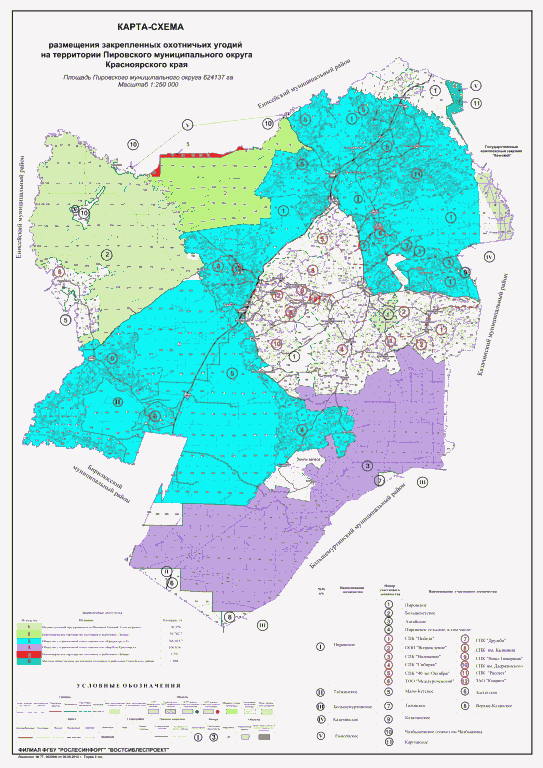 32. РЫБИНСКИЙ МУНИЦИПАЛЬНЫЙ РАЙОН32.1. Общественная организация "Городское общество охотникови рыболовов г. Зеленогорска"32.1.1. Охотхозяйственное соглашение N 24/ОС-116 от 17.09.2014 заключено на 49 лет, с 17.09.2014 до 16.09.2063.Границы охотничьего угодья:Охотничье угодье расположено в Рыбинском муниципальном районе, общей площадью 82980 га в границах земель лесного фонда:1) Уярского лесничества площадью 59721 га, в кварталах N 17 - 50 Богунаевского участкового лесничества (29837 га) и в кварталах N 1 - 9, 10ч - 13ч, 14 - 26, 27ч - 30ч, 31 - 50 Сокаревского участкового лесничества (29884 га);2) Канского лесничества (23259 га) в кварталах N 34ч, 38ч - 40ч, 42 - 44, 45ч - 46ч, 53 - 56, 57ч, 64 - 68, 77 - 81, 87 - 91, 97 - 98, 101 Таежинского участкового лесничества.Описание границ:северная: от северо-западного угла квартала N 24 в восточном направлении по северным сторонам кварталов N 24, 25, западной стороне квартала N 17, северным сторонам кварталов N 17-22 Богунаевского участкового лесничества Уярского лесничества до точки пересечения с административной границей Рыбинского и Канского муниципальных районов;восточная: от точки пересечения северной стороны квартала N 22 Богунаевского участкового лесничества Уярского лесничества с административной границей Рыбинского и Канского муниципальных районов и по границе районов в южном направлении до пересечения с р. Потанчет вниз по течению до ее устья;южная: от устья р. Потанчет по правому берегу р. Кан вниз по течению до юго-восточного угла квартала N 44 Сокаревского участкового лесничества Уярского лесничества, далее по южным сторонам кварталов N 44, 43, 42, 41, 40 до точки пересечения юго-восточного угла квартала N 39 с р. Кан, затем по правому берегу р. Кан вниз по течению до северо-западного угла квартала N 14 Сокаревского участкового лесничества Уярского лесничества;западная: от северо-западного угла квартала N 14 в северо-восточном направлении по северным сторонам кварталов N 14, 15, 16, 17, западной стороне квартала N 1, северным сторонам кварталов N 1, 2 Сокаревского участкового лесничества, западным сторонам кварталов N 41, 32, 23, северной стороне квартала N 23, западной стороне квартала N 24 Богунаевского участкового лесничества Уярского лесничества до исходной точки северной границы.Из предоставленного охотничьего угодья исключается участок площадью 2948 га, расположенный внутри угодий в границах земель лесного фонда Уярского лесничества, кварталы N 10ч - 13ч, 27ч - 30ч Сокаревского участкового лесничества и Канского лесничества квартал N 76 Таежинского участкового лесничества.Карта-схемаразмещения закрепленных охотничьих угодий на территорииРыбинского муниципального района, городского округа закрытоеадминистративно-территориальное образование городЗеленогорск и городского округа город БородиноКрасноярского края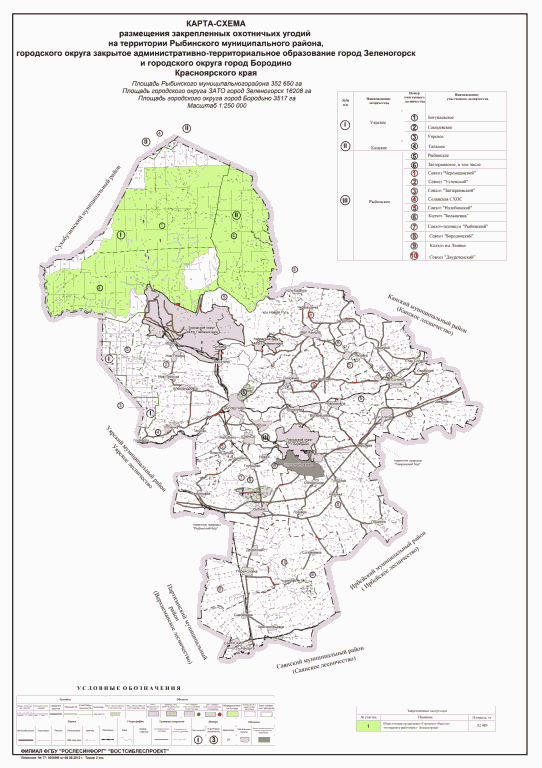 33. САЯНСКИЙ МУНИЦИПАЛЬНЫЙ РАЙОН33.1. Индивидуальный предприниматель Орлов Максим Вадимович33.1.1. Охотхозяйственное соглашение от 28.04.2011 N 24/ОС-7 заключено на срок 49 лет, с 28.04.2011 по 27.04.2060.Границы охотничьего угодья:Охотничье угодье общей площадью 74801 га расположено в Саянском муниципальном районе на землях лесного фонда Саянского лесничества (кварталы N 1 - 9, 15 - 18, 19 - 32 Агинского участкового лесничества площадью 3521 га, в т.ч. по хозяйствам СПК "Заря" кварталы N 1 - 28 площадью 6356 га, СПК "Красный Саянец" кварталы N 1 - 9 площадью 1857 га, СПК "им. Чапаева" кварталы N 1 - 12 площадью 2457 га, СПК "Борец" кварталы N 7 - 9, 10ч, 12 - 16 площадью 5268 га, СПК "Новые всходы" кварталы N 1 - 5 площадью 5450 га Вознесенского (сельского) участкового лесничества и СПК "Таежный" кварталы N 1 - 28 площадью N 16250 га, СПК "Заветы Ленина" кварталы N 12ч, 15 - 16, 20 - 23 площадью 4694 га Агинского (сельского) участкового лесничества) площадью 45853 га и земли администраций сельских поселений Саянского района (Агинский сельсовет площадью 1247 га, Нагорновский сельсовет площадью 1688 га, Кулижниковский сельсовет площадью 3671 га, Большеильбинский сельсовет площадью 5266 га, Вознесенский сельсовет площадью 5655 га, Большеарбайский сельсовет площадью 6389 га, Малиновский сельсовет площадью 5311 га) площадью 28948 га.Описание границ:северная: от точки пересечения автомобильной дороги с. Ивановка - д. Орловка с административной границей Саянского района в южном направлении по указанной автомобильной дороге, огибая д. Орловка с южной стороны до р. Анжа, далее по левому берегу р. Анжа до ее устья;восточная: от устья р. Анжа по правому берегу р. Кан вверх по течению до северо-восточного угла квартала N 12, далее по северным сторонам кварталов N 12 - 10, огибая квартал N 9 по северной, западной и южной сторонам до юго-западного угла квартала N 22 Кирельского участкового лесничества Саянского лесничества;южная: от юго-западного угла квартала N 22 Кирельского участкового лесничества в северо-западном направлении по границе Кирельского участкового лесничества Саянского лесничества, далее по границе Карлыковского участкового лесничества Верхнеманского лесничества до точки пересечения с административной границей Саянского района;западная: от точки пересечения границ Саянского района и Карлыковского участкового лесничества Верхнеманского лесничества в северном направлении по границе Саянского района до исходной точки северной границы.33.2. Красноярская региональная общественная организация"Общество охотников и рыболовов "Саяны"33.2.1. Охотхозяйственное соглашение от 18.04.2011 N 24/ОС-6 заключено на срок 49 лет, с 18.04.2011 по 17.04.2051.Границы охотничьего угодья:Охотничье угодье общей площадью 183597 га расположено в Саянском муниципальном районе (183466) и Ирбейском муниципальном районе (131 га) на землях лесного фонда Саянского лесничества (кварталы N 1 - 57 Кирельского участкового лесничества, кварталы N 10 - 12, 22 - 25 Тугачинского участкового лесничества, кварталы N 1 - 5, 8 - 13, 15ч - 17ч, 19 - 27, 28ч - 33ч, 35 - 136, 140 - 153, 158 - 168, 173 - 179, 181, 188 - 192, 229 Кан - Оклерского участкового лесничества).Описание границ:северная: от северо-западного угла квартала N 1 на восток по северным сторонам кварталов N 1 - 4, восточной стороне квартала N 4, северным сторонам кварталов N 9 - 11, восточной стороне квартала N 11, северным сторонам кварталов N 19 - 20 Кирельского участкового лесничества до р. Кирель, далее по левому берегу р. Кирель вниз по течению (по западной стороне квартала N 1 Кан-Оклерского участкового лесничества), до пересечения с западной стороной квартала N 22 и по западной и северной сторонам квартала N 22, западным сторонам кварталов N 23, 10, северным сторонам кварталов N 10 - 12 Тугачинского участкового лесничества до р. Кан, затем по левому берегу р. Кан вверх по течению до устья р. Кингаш, далее по левому берегу р. Кингаш вверх по течению до пересечения с северной стороной квартала N 48 и по северным сторонам кварталов N 48 - 50 Кан-Оклерского участкового лесничества до административной границы с Ирбейским районом;восточная: от северо-восточного угла квартала N 50 в юго-восточном направлении по административной границе с Ирбейским районом, по восточным сторонам кварталов N 50, 69, 96, 124, 151 до юго-восточного угла квартала N 151 Кан-Оклерского участкового лесничества;южная: от юго-восточного угла квартала N 151 по его южной стороне, восточной и южной сторонам квартала N 168, восточной и южной сторонам квартала N 167, восточной и южной сторонам квартала N 181, восточной стороне квартала N 179, южным сторонам кварталов N 179, 178, восточной стороне квартала N 192, южным сторонам кварталов N 192, 191, 190, далее огибает квартал N 229 по его восточной, южной и западной сторонам, затем на север по западным сторонам кварталов N 188, 173, 158, 141, южным сторонам кварталов N 114, 112, западной стороне квартала N 138, северной стороне квартала N 137, западным сторонам кварталов N 137, 154, южным сторонам кварталов 153, 152, западной стороне квартала N 152, южным сторонам кварталов N 133, 132, 131, 130, 129, 128, 127, 126, 125 Кан-Оклерского участкового лесничества до административной границы с Партизанским районом;западная: от юго-западного угла квартала N 125 по административной границе с Партизанским районом, по западным сторонам кварталов N 47, 46, западным сторонам кварталов N 46, 32, северным сторонам кварталов N 32 - 34, западной стороне квартала N 21, северным сторонам кварталов N 21, 22, западным сторонам кварталов N 12, 5, 1 Кан-Оклерского участкового лесничества до исходной точки северной границы.33.3. Общество с ограниченной ответственностью "АВЕРС"33.3.1. Охотхозяйственное соглашение от 02.11.2020 N 24/ОС-225 заключено на срок 49 лет, с 02.11.2020 по 01.11.2069.Границы охотничьего угодья:Охотничье угодье общей площадью 4654 га расположено в Саянском муниципальном районе на землях лесного фонда Саянского лесничества, Кан-Оклерского участкового лесничества в кварталах N 279, 304.Описание границ:северная: от северо-западного угла квартала N 279 Кан-Оклерского участкового лесничества, в восточном направлении, по северной стороне до северо-восточного угла квартала N 279 Кан-Оклерского участкового лесничества;восточная: от северо-восточного угла квартала N 279 Кан-Оклерского участкового лесничества, в южном направлении, по восточным сторонам кварталов N 279, 304 до юго-восточного угла квартала N 304 Кан-Оклерского участкового лесничества;южная: от юго-восточного угла квартала N 304 Кан-Оклерского участкового лесничества, в западном направлении, по южной стороне до юго-западного угла квартала N 304 Кан-Оклерского участкового лесничества;западная: от юго-западного угла квартала N 304 Кан-Оклерского участкового лесничества, в северном направлении, по западным сторонам кварталов N 304, 279 Кан-Оклерского участкового лесничества до исходной точки северной границы.33.4. Общество с ограниченной ответственностью "Белогория"33.4.1. Охотхозяйственное соглашение от 29.06.2011 N 24/ОС-14 заключено на срок 49 лет, с 29.06.2011 по 28.06.2060.Границы охотничьего угодья:Охотничье угодье общей площадью 15159 га расположено в Саянском районе Красноярского края на землях лесного фонда Саянского лесничества (кварталы N 199 - 205, 209, 212, 213 Кан-Оклерского участкового лесничества).Описание границ:северная: от северо-западного угла квартала N 199 на восток по северным сторонам кварталов N 199, 200, 203, 204 до северо-восточного угла квартала N 204 Кан-Оклерского участкового лесничества;восточная: от северо-восточного угла квартала N 204 в южном направлении по восточной стороне квартала N 204, северной и восточной сторонам квартала N 212, северной стороне квартала N 213 до северо-восточного угла квартала N 213, затем на юг по восточной стороне до юго-восточного угла квартала N 213 Кан-Оклерского участкового лесничества;южная: от юго-восточного угла квартала N 213 на запад по южным сторонам кварталов N 213, 212, 209, 201, 199 до юго-западного угла квартала N 199 Кан-Оклерского участкового лесничества;западная: от юго-западного угла квартала N 199 Кан-Оклерского участкового лесничества на север по его западной стороне до исходной точки северной границы.33.5. Общество с ограниченной ответственностью "КАЛЬТА"33.5.1. Охотхозяйственное соглашение от 15.02.2021 N 24/ОС-232 заключено на срок 49 лет, с 15.02.2021 по 14.02.2070.Границы охотничьего угодья:Охотничье угодье общей площадью 103351 га расположено в Саянском муниципальном районе на землях лесного фонда Саянского лесничества, Кан - Оклерского участкового лесничества в кварталах N 169 - 171, 180, 182 - 186, 193, 194ч, 195ч, 196, 197ч, 198, 230, 233 - 235, 248 - 252, 253ч, 256, 262, 274 - 276, 278, 288 - 291, 292ч, 294 - 297, 300 - 303, 312, 313, 314ч, 316 - 319, 325 - 327, 330, 331, 339ч, 342 - 344, 347 - 351.Описание границ:северная: от северо-западного угла квартала N 248 Кан-Оклерского участкового лесничества Саянского лесничества, в восточном направлении, по северным сторонам кварталов N 248, 249, западным сторонам кварталов N 250, 230, северной стороне квартала N 230, западной стороне квартала N 193, северным сторонам кварталов N 193, 194, западной стороне квартала N 180, северным сторонам кварталов N 180, 182, 169, 170, 171, 185 до северо-восточного угла квартала N 185 Кан-Оклерского участкового лесничества Саянского лесничества;восточная: от северо-восточного угла квартала N 185 Кан-Оклерского участкового лесничества Саянского лесничества, в южном направлении, по восточным сторонам кварталов N 186, 198, южной стороне квартала N 198, северной, восточной и южной сторонам квартала N 235, южной стороне квартала N 234, восточным сторонам кварталов N 233, 256, 262, северным сторонам кварталов N 278, 295, 296, 297, восточной стороне квартала N 297, южным сторонам кварталов N 297, 296, восточным сторонам кварталов N 303, 319 Кан-Оклерского участкового лесничества Саянского лесничества, до точки пересечения административных границ Саянского, Ирбейского муниципальных районов и Иркутской области, далее в южном направлении, по административной границе Саянского муниципального района и Иркутской области до точки пересечения административных границ Саянского, Курагинского муниципальных районов и Иркутской области;южная: от точки пересечения административных границ Саянского, Курагинского муниципальных районов и Иркутской области, в юго-западном направлении, по административной границе Саянского и Курагинского муниципальных районов до юго-западного угла квартала N 339 Кан-Оклерского участкового лесничества Саянского лесничества;западная: от юго-западного угла квартала N 339 Кан-Оклерского участкового лесничества Саянского лесничества, в северном направлении, по западной стороне квартала N 339, южной стороне квартала N 325 до пересечения юго-западного угла квартала N 325 с правым берегом р. Большая Янгота, далее по правому берегу, вниз по течению р. Большая Янгота до ее истока, затем в северном направлении, по западной стороне квартала N 248 Кан-Оклерского участкового лесничества Саянского лесничества до исходной точки северной границы.Из предоставленных охотничьих угодий исключаются расположенные внутри угодий все не указанные выше лесные участки, земельные участки (если предоставление таких земельных участков в целях охоты не осуществляется органами исполнительной власти субъекта Российской Федерации), земли иных категорий и назначения, а также территория, расположенная на землях лесного фонда Саянского лесничества, Кан - Оклерского участкового лесничества в кварталах N 194ч - 195ч, 197ч, 231 - 232, 253ч, 254 - 255, 260 - 261, 277, 292ч, 293, 299, 314ч, 315, 328 - 329, 339ч, 340 - 341, 345, 346, в границах которых планируется создание особо охраняемой природной территории краевого значения государственного природного заказника "Канское Белогорье".33.6 Общество с ограниченной ответственностью"ОХОТУГОДЬЯ. КРСК"33.6.1. Охотхозяйственное соглашение от 12.07.2021 N 24/ОС-233 заключено на срок 49 лет, с 12.07.2021 по 11.07.2070.Границы охотничьего угодья:Охотничье угодье общей площадью 51508 га расположено в Саянском муниципальном районе на землях лесного фонда Саянского лесничества, Кан - Оклерского участкового лесничества в кварталах N 137 - 139, 154 - 157, 172, 187, 206 - 208, 210 - 211, 214 - 228, 239 - 247, 268 - 270.Описание границ:северная: от северо-западного угла квартала N 206 Кан-Оклерского участкового лесничества Саянского лесничества, в северо-восточном направлении по северным сторонам кварталов N 206, 208, 210, 211, восточным сторонам кварталов N 211, 220, северной стороне квартала N 224, западным сторонам кварталов N 214, 216, 154, 137, северной стороне квартала N 137, западной и северной сторонам квартала N 138, северной стороне квартала N 139 до северо-восточного угла квартала N 139 Кан-Оклерского участкового лесничества Саянского лесничества;восточная: от северо-восточного угла квартала N 139 Кан-Оклерского участкового лесничества Саянского лесничества, в южном направлении по восточным сторонам кварталов N 139, 157, 172, 187, северной стороне квартала N 228, восточным сторонам кварталов N 228, 227, 246, южной стороне квартала N 246, восточной стороне квартала N 247 Кан-Оклерского участкового лесничества Саянского лесничества до точки пересечения с правым берегом р. Малая Янгота, далее по правому берегу вниз по течению р. Малая Янгота до ее устья (место впадения в р. Янготу);южная: от устья р. Малая Янгота (место впадения р. Янготы) по правому берегу, вниз по течению р. Янготы до места впадения ее в р. Пезо, далее пересекая р. Пезо по прямой в западном направлении, до точки пересечения с ее левым берегом, затем по левому берегу, вверх по течению р. Пезо до устья р. Малое Пезо, по левому берегу, вверх по течению р. Малое Пезо до точки пересечения с юго-восточным углом квартала N 268 Кан-Оклерского участкового лесничества Саянского лесничества, далее по южной стороне квартала N 268 до юго-западного угла квартала N 268 Кан-Оклерского участкового лесничества Саянского лесничества;западная: от юго-западного угла квартала N 268 Кан-Оклерского участкового лесничества Саянского лесничества, в северном направлении по западным сторонам кварталов N 268, 269, 239, 218, южным сторонам кварталов N 217, 207, западным сторонам кварталов N 207, 206 Кан-Оклерского участкового лесничества Саянского лесничества до исходной точки северной границы.33.7. Общество с ограниченной ответственностью "САЯН"33.8.1. Охотхозяйственное соглашение от 02.11.2020 N 24/ОС-226 заключено на срок 49 лет, с 02.11.2020 по 01.11.2069.Границы охотничьего угодья:Охотничье угодье общей площадью 55355 га расположено в Саянском муниципальном районе на землях лесного фонда Саянского лесничества, Кан-Оклерского участкового лесничества в кварталах N 271 - 273, 280 - 287, 305 - 311, 320 - 324, 332 - 338.Описание границ:северная: от точки пересечения северо-западного угла квартала N 305 Кан-Оклерского участкового лесничества с р. Малое Пезо, вниз по ее течению, по правому берегу до устья (место впадения в р. Пезо), далее вниз по течению, по правому берегу р. Пезо до устья р. Янготы (место впадения в р. Пезо), затем вверх по течению р. Янготы, по левому берегу до устья р. Большая Янгота (место впадения в р. Янгота);восточная: от устья р. Большая Янгота (место впадения в р. Янгота) вверх по ее течению, по левому берегу до истока р. Большая Янгота, юго-восточный угол квартала N 338 Кан-Оклерского участкового лесничества;южная: от юго-восточного угла квартала N 338 Кан-Оклерского участкового лесничества, в юго-западном направлении, по южным сторонам кварталов N 338 - 335, 333, 332 до юго-западного угла квартала N 332 Кан-Оклерского участкового лесничества;западная: от юго-западного угла квартала N 332 Кан-Оклерского участкового лесничества, в северном направлении, по западным сторонам кварталов N 332, 320, 305 до исходной точки северной границы.33.8. Общество с ограниченной ответственностью "ТУГАЧ"33.8.1. Охотхозяйственное соглашение от 02.11.2020 N 24/ОС-227 заключено на срок 49 лет, с 02.11.2020 по 01.11.2069.Границы охотничьего угодья:Охотничье угодье общей площадью 33455 га расположено в Саянском муниципальном районе на землях лесного фонда Саянского лесничества:Агинского участкового лесничества в кварталах N 36-66 площадью 29023 га;Тугачинского участкового лесничества в кварталах N 1ч (выдела 1, 2, 3, 10 - 13, 23 - 26, 35 - 38, 43 - 50, часть выдела 14), 5ч (выдела 1 - 4, 9, 10, 20 - 22, 29, часть выдела 5) площадью 434 га;Вознесенского участкового лесничества, колхоз "Новые Всходы", в кварталах N 7-20 площадью 3998 га.Описание границ:северная: от точки пересечения юго-западного угла квартала N 36 Агинского участкового лесничества с правым берегом р. Кан, вниз по ее течению, по правому берегу до устья р. Тугач (место впадения в р. Кан), далее вверх по течению р. Тугач, по ее левому берегу до юго-восточного угла квартала N 43 Агинского участкового лесничества;восточная: от юго-восточного угла и по южной стороне квартала N 43 Агинского участкового лесничества, в южном направлении, по восточным сторонам кварталов N 48, 53, 58, северной стороне квартала N 65 Агинского участкового лесничества до точки пересечения с р. Тугач, далее вверх по течению р. Тугач, по ее левому берегу до юго-восточного угла квартала N 20 колхоза "Новые Всходы" Вознесенского участкового лесничества;южная: от юго-восточного угла квартала N 20 колхоза "Новые Всходы", Вознесенского участкового лесничества в западном направлении, по южным сторонам кварталов N 20, 18, западной стороне квартала N 18, южным сторонам кварталов N 17, 16, 13, 12 до точки пересечения юго-западного угла квартала N 12 колхоза "Новые Всходы" Вознесенского участкового лесничества с правым берегом р. Кан;западная: от точки пересечения юго-западного угла квартала N 12 колхоза "Новые Всходы" Вознесенского участкового лесничества с правым берегом р. Кан, в северном направлении вверх по ее течению, по правому берегу до исходной точки северной границы.33.9. Общество с ограниченной ответственностью"Фирма "Рэгги"33.9.1. Охотхозяйственное соглашение от 24.02.2014 N 24/ОС-87 заключено на срок 49 лет, с 24.02.2014 до 23.02.2063. Охотничье угодье общей площадью 31809 га расположено в Партизанском (24238 га) и Саянском (7571 га) муниципальных районах на землях государственного лесного фонда Верхне-Манского лесничества.Описание границ участка приведено в Партизанском муниципальном районе (подпункт 30.8).33.10. Региональная общественная организация охотников "Кан"33.10.1. Охотхозяйственное соглашение от 31.01.2014 N 24/ОС-84 заключено на срок 49 лет, с 31.01.2014 до 30.01.2063.Границы охотничьего угодья:Охотничье угодье общей площадью 108067,7 га расположено в Саянском муниципальном районе (106349,7 га), Ирбейском муниципальном районе (336 га) и Партизанском муниципальном районе (1382 га), состоит из 2 кластерных участков.Участок N 1 площадью 71783 га расположен на землях лесного фонда Верхне-Манского лесничества:в кварталах N 14 - 16, 20 - 31, 34ч, 35 - 44, 49ч - 51ч, 52 - 58 Вершино-Рыбинского участкового лесничества площадью 6533,4 га;в кварталах N 1ч, 2 - 34, 35ч, 36ч, 37 - 74 Карлыковского участкового лесничества площадью 63073,3 га;в кварталах N 1, 2, 3ч, 4 Минского участкового лесничества площадью 2176,3 га.Описание границ:северная: от северо-западного угла квартала N 14 Вершино-Рыбинского участкового лесничества по северным сторонам кварталов N 14, 15, северной и восточной сторонам квартала N 16, северным сторонам кварталов N 23 - 30, восточным сторонам кварталов N 30, 44 Вершино-Рыбинского участкового лесничества, северной стороне квартала N 5, северной и восточной сторонам квартала N 6, северным сторонам кварталов N 16 - 18, северной и восточной сторонам квартала N 33 Карлыковского участкового лесничества;восточная: от юго-восточного угла квартала N 33 Карлыковского участкового лесничества по границе с Саянским лесничеством (по южной стороне квартала N 33, восточным сторонам кварталов N 44, 54, 64, южным сторонам кварталов N 64, 63, восточной стороне квартала N 71, южным сторонам кварталов N 71 - 69, восточным сторонам кварталов N 73, 74 Карлыковского участкового лесничества) до административной границы с Партизанским муниципальным районом;южная: от юго-восточного угла квартала N 74 Карлыковского участкового лесничества на северо-запад по административной границе с Партизанским муниципальным районом до юго-восточного угла и по южной и западной сторонам квартала N 34 Карлыковского участкового лесничества, южной стороне квартала N 2 Минского участкового лесничества до р. Поперечное Дизо по его руслу вниз по течению до юго-восточного угла квартала N 4 и по южным сторонам кварталов N 4, 3 Минского участкового лесничества до точки пересечения с административной границей Партизанского муниципального района;западная: от точки пересечения южной стороны квартала N 3 Минского участкового лесничества с административной границей Партизанского муниципального района в северном направлении по административной границе Саянского и Партизанского муниципальных районов (пересекая кварталы N 1, 3 Минского участкового лесничества) до юго-восточного угла и по южной стороне квартала N 52 Вершино-Рыбинского участкового лесничества до точки пересечения с административной границей Саянского и Партизанского муниципальных районов и по ней на северо-запад до пересечения с северной стороной квартала N 34, далее по северной стороне квартала N 34, западным сторонам кварталов N 31, 20, 14 Вершино-Рыбинского участкового лесничества до исходной точки северной границы.Участок N 2 площадью 36284,7 га расположен на землях лесного фонда Саянского лесничества:в кварталах N 1ч, 2 - 4, 5ч, 6 - 8, 13 - 21, 26 - 46 Тугачинского участкового лесничества площадью 28902,3 га;в кварталах N 6, 7, 14, 15ч - 17ч, 18, 28ч - 34ч Кан-Оклерского участкового лесничества площадью участка 7382,4 га.Описание границ:северная: от северо-западного угла квартала N 3 и по северным сторонам кварталов N 3, 4, 15, 16, 17 Тугачинского участкового лесничества до р. Мамза по ее левому берегу вниз по течению до впадения в р. Тугач, затем по правому берегу р. Тугач вниз по течению до устья руч. Манин;восточная: от устья руч. Манин на юго-восток по административной границе Саянского и Ирбейского муниципальных районов до юго-восточного угла квартала N 34 Кан-Оклерского участкового лесничества;южная: от юго-восточного угла и по южной стороне квартала N 34 Кан-Оклерского участкового лесничества до точки пересечения с р. Кингаш, далее по правому берегу р. Кингаш вниз по течению до впадения в р. Кан;западная: от устья р. Кингаш по правому берегу р. Кан вниз по течению до северо-западного угла квартала N 3 Тугачинского участкового лесничества до исходной точки северной границы.33.11. Красноярская краевая общественная организацияохотников "Единство"33.11.1. Охотхозяйственное соглашение от 14.08.2014 N 24/ОС-110 заключено на срок 49 лет, с 18.08.2014 до 17.08.2063. Охотничье угодье общей площадью 241089 га расположено в Ирбейском муниципальном районе (239970 га) и Саянском муниципальном районе (1119 га), состоит из двух кластерных участков.Описание границ участка приведено в Ирбейском муниципальном районе (подпункт 16.1).Карта-схемаразмещения закрепленных охотничьих угодий на территорииСаянского муниципального района Красноярского края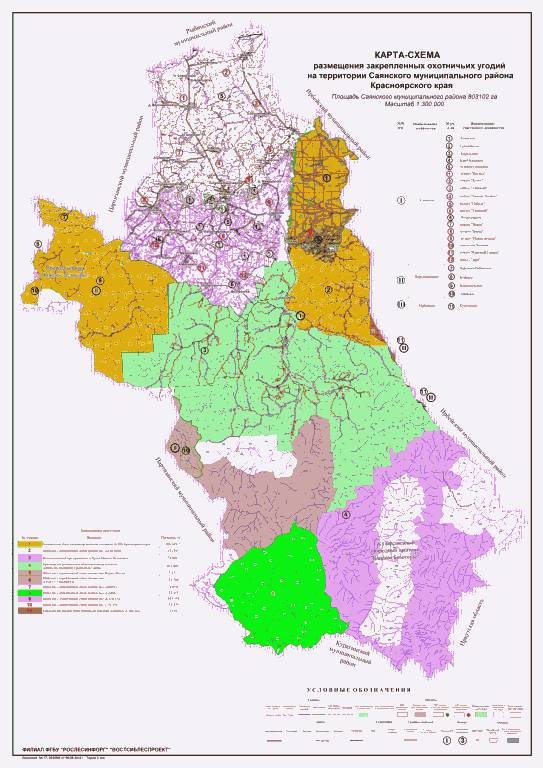 34. СЕВЕРО-ЕНИСЕЙСКИЙ МУНИЦИПАЛЬНЫЙ РАЙОН34.1. Индивидуальный предприниматель Бабешко Андрей Юрьевич34.1.1. Охотхозяйственное соглашение от 26.08.2019 N 24/ОС-215 заключено на срок 49 лет, с 26.08.2019 по 25.08.2068.Границы охотничьего угодья:Охотничье угодье общей площадью 36722 га расположено в Северо-Енисейском муниципальном районе на землях лесного фонда Северо-Енисейского лесничества, Сухо - Питского участкового лесничества в кварталах N 524 - 525, 550 - 552, 556, 578 - 582, 605 - 610, 613, 616, 634 - 644, 662 - 673, 691 - 697.Описание границ:северная: от северо-западного угла квартала N 525 Сухо-Питского участкового лесничества в юго-восточном направлении по левому берегу р. Большой Пит вверх по течению до юго-восточного угла квартала N 525 Сухо-Питского участкового лесничества;восточная: от точки пересечения р. Большой Пит с юго-восточным углом квартала N 525 Сухо-Питского участкового лесничества в южном направлении по левому берегу р. Большой Пит вверх по течению до юго-восточного угла квартала N 673 Сухо-Питского участкового лесничества;южная: от юго-восточного угла квартала N 673 Сухо-Питского участкового лесничества в западном направлении по южным сторонам кварталов N 673 - 670, восточной стороне квартала N 697, южным сторонам кварталов N 697 - 691 до юго-западного угла квартала N 691 Сухо-Питского участкового лесничества;западная: от юго-западного угла квартала N 691 Сухо-Питского участкового лесничества, в северо-западном направлении, по западным сторонам кварталов N 691, 662, 634, 605, 578, 550, 524, 525 Сухо-Питского участкового лесничества до исходной точки северной границы.34.2. Индивидуальный предпринимательЖираков Сергей Александрович34.2.1. Охотхозяйственное соглашение от 04.07.2014 N 24/ОС-105 заключено на срок 49 лет, с 04.07.2014 до 03.07.2063.Границы охотничьего угодья:Охотничье угодье расположено в Северо-Енисейском муниципальном районе, площадью 60174 га на землях лесного фонда Северо-Енисейского лесничества:в кварталах N 109 - 110, 161 - 162, 217 - 222, 280 - 288, 346 - 352 Вельминского участкового лесничества площадью 22647 га;в кварталах N 110 - 111, 138 - 141, 166 - 172, 193 - 203, 225 - 233, 254 - 261, 294 - 297 Тейского участкового лесничества площадью 37527 га.Описание границ:северная: от северо-западного угла квартала N 193, далее по северным сторонам кварталов N 193, 194, 195, 196, 197, западной стороне квартала N 166, северным сторонам кварталов N 166, 167, 168, 169, 170, западной стороне квартала N 138, северным сторонам кварталов N 138, 139, западным сторонам кварталов N 110, 111, северной стороне квартала N 111 Тейского участкового лесничества до устья р. Тея;восточная: по левому берегу р. Вельмо от устья р. Тея вверх по течению до юго-восточного угла квартала N 222, далее по восточной и южной сторонам квартала N 288, восточной стороне квартала N 352 Вельминского участкового лесничества;южная: от юго-восточного угла квартала N 352 в западном направлении по южным сторонам кварталов N 352, 351, 350, 349, 348, 347, 346 Вельминского участкового лесничества до р. Тея, далее по левому берегу р. Тея вверх по течению до юго-восточного угла квартала N 297, южным сторонам кварталов N 297, 296, 295, 294, западной стороне квартала N 294, южным сторонам кварталов N 257, 256, 255, 254 Тейского участкового лесничества;западная: от юго-западного угла квартала N 254 в северном направлении по западной стороне квартала N 254, южной, западной и северной сторонам квартала N 225, западной стороне квартала N 193 Тейского участкового лесничества до исходной точки.34.2.2. Охотхозяйственное соглашение от 26.08.2019 N 24/ОС-212 заключено на срок 49 лет, с 26.08.2019 по 25.08.2068.Границы охотничьего угодья:Охотничье угодье общей площадью 23221 га расположено в Северо-Енисейском муниципальном районе на землях лесного фонда Северо-Енисейского лесничества, Тейского участкового лесничества в кварталах N 253, 288 - 293, 326 - 335, 363 - 364, 366 - 368, 393 - 394, 397, 427, 429, 365, 428.Описание границ:северная: от северо-западного угла в восточном направлении, по северной и восточной сторонам квартала N 253 Тейского участкового лесничества, северным сторонам кварталов N 289 - 293, восточной стороне квартала N 293, северным сторонам кварталов N 332 - 335 до северо-восточного угла квартала N 335 Тейского участкового лесничества, до точки пересечения с левым берегом р. Тея;восточная: от точки пересечения северо-восточного угла квартала N 335 Тейского участкового лесничества с левым берегом р. Тея вверх по ее до точки пересечения с северо-западным углом квартала N 429, далее по северной и восточной сторонам до юго-восточного угла квартала N 429 Тейского участкового лесничества;южная: от юго-восточного угла квартала N 429 Тейского участкового лесничества в западном направлении по южным сторонам кварталов N 429 - 427 до юго-западного угла квартала N 427 Тейского участкового лесничества;западная: от юго-западного угла квартала N 427 Тейского участкового лесничества в северном направлении по западным сторонам кварталов N 427, 393, 363, 326, 288, 253 до исходной точки северной границы.34.3. Индивидуальный предпринимательИсмагилов Халиль Ширеевич34.3.1. Охотхозяйственное соглашение от 03.11.2020 N 24/ОС-229 заключено на срок 49 лет, с 03.11.2020 по 02.11.2069.Границы охотничьего угодья:Охотничье угодье общей площадью 47150 га расположено в Северо-Енисейском муниципальном районе на землях лесного фонда Северо-Енисейского лесничества, Вельминского участкового лесничества в кварталах N 353, 411 - 418, 475 - 484, 539 - 552, 608 - 620, 676 - 687.Описание границ:северная: от северо-западного угла квартала N 411 Вельминского участкового лесничества, в восточном направлении, по северным сторонам кварталов N 411 - 417, западной и северной сторонам до северо-восточного квартала N 353 Вельминского участкового лесничества;восточная: от северо-восточного угла квартала N 353 Вельминского участкового лесничества, в южном направлении, по восточным сторонам кварталов N 353, 418, северной и восточной стороне квартала N 484, северным сторонам кварталов N 549 - 552, восточной стороне квартала N 552, северной стороне квартала N 620, восточным сторонам кварталов 620, 687, до юго-восточного угла квартала N 687 Вельминского участкового лесничества;южная: от юго-восточного угла квартала N 687 Вельминского участкового лесничества, в западном направлении, по южным сторонам кварталов N 687, 686, 685, 684, 683, 682, 681, 680, 679, 678, 676 до точки пересечения юго-западного угла N 676 с р. Иочимо;западная: от точки пересечения юго-западного угла N 676 Вельминского участкового лесничества с р. Иочимо, вниз по ее течению до устья, далее устья р. Иочимо, по правому берегу р. Тея, вниз по ее течению до точки пересечения с северо-западным углом квартала N 411 Вельминского участкового лесничества до исходной точки северной границы.34.4. Индивидуальный предпринимательМедведев Евгений Владимирович34.4.1. Охотхозяйственное соглашение от 03.11.2020 N 24/ОС-228 заключено на срок 49 лет, с 03.11.2020 по 02.11.2069.Границы охотничьего угодья:Охотничье угодье общей площадью 49509 га расположено в Северо-Енисейском муниципальном районе на землях лесного фонда Северо-Енисейского лесничества, Вельминского участкового лесничества в кварталах N 118 - 120, 167 - 174, 225 - 232, 289 - 299, 354 - 363, 419 - 429, 485 - 493.Описание границ:северная: от северо-западного угла квартала N 118 Вельминского участкового лесничества, в восточном направлении, по северным сторонам кварталов N 118 - 120, восточной стороне квартала N 120, северным сторонам кварталов N 172-174 до северо-восточного угла квартала N 174 Вельминского участкового лесничества;восточная: от северо-восточного угла квартала N 174 Вельминского участкового лесничества, в южном направлении, по восточным сторонам кварталов N 174, 232, 299, 363, 429, 493 до юго-восточного угла квартала N 493 Вельминского участкового лесничества;южная: от юго-восточного угла квартала N 493 Вельминского участкового лесничества, в западном направлении, по южным сторонам кварталов N 493, 492, 491, 490, 489, 488, 487, 486, 485, до юго-западного угла квартала N 485 Вельминского участкового лесничества;западная: от юго-западного угла, в северном направлении, по западной стороне квартала N 485 Вельминского участкового лесничества, южной стороне квартала N 419, западным сторонам кварталов N 419, 354, 289, северной стороне квартала N 289 до точки пересечения с левым берегом р. Вельмо, далее в северо-восточном направлении по левому берегу, вверх по течению р. Вельмо до точки пересечения с западной стороной административной границы п. Вельмо, затем по западной и южной сторонам административной границы п. Вельмо до точки пересечения с левым берегом р. Вельмо, вверх по ее течению до точки пересечения с северо-западным углом квартала N 169, далее в северном направлении по западным сторонам кварталов N 170, 118 Вельминского участкового лесничества до исходной точки северной границы.34.5. Индивидуальный предпринимательНовоселов Николай Николаевич34.5.1. Охотхозяйственное соглашение от 17.07.2014 N 24/ОС-108 заключено на срок 49 лет, с 17.07.2014 до 16.07.2063.Границы охотничьего угодья:Охотничье угодье общей площадью 33491 га расположено в Северо-Енисейском муниципальном районе на землях лесного фонда Северо-Енисейского лесничества в кварталах N 38 - 41, 48 - 53, 66 - 71, 92 - 97, 143 - 147, 148ч, 196ч, 197 - 200, 256 - 260, 324ч - 326ч Вельминского участкового лесничества.Описание границ:северная: от северо-западного угла квартала N 38 по левому берегу р. Тахрадэ вверх по течению до устья безымянного ручья (левый приток р. Тахрадэ) и далее по ручью вверх по течению (северным сторонам кварталов N 38, 39, 40, 41 Вельминского участкового лесничества) до северо-восточного угла квартала N 41 Вельминского участкового лесничества;восточная: от северо-восточного угла квартала N 41 и по восточным сторонам кварталов N 41, 53, 71, 97, 148, далее пересекает по диагонали в юго-западном направлении квартал N 148 до юго-восточного угла и по южной стороне квартала N 147, восточной и южной сторонам квартала N 200, восточным сторонам кварталов N 260, 326 до пересечения с р. Вайвидаткан и по ее правому берегу вниз по течению до пересечения с восточной стороной квартала N 325 Вельминского участкового лесничества (2 км вниз по течению р. Вайвидаткан от точки пересечения с восточной стороной квартала N 326 Вельминского участкового лесничества);южная: от восточной стороны квартала N 325 по прямой в западном направлении через середину кварталов N 325 - 324, далее по западной стороне квартала N 324, южным сторонам кварталов N 257, 256 до юго-западного угла квартала N 256 Вельминского участкового лесничества;западная: от юго-западного угла и по западной стороне квартала N 256 до юго-западного угла квартала N 196, далее по прямой пересекая квартал N 196 по диагонали до его северо-восточного угла, затем по северной стороне квартала N 197, западным сторонам кварталов N 143, 92, 66, 48, южной и западной сторонам квартала N 38 Вельминского участкового лесничества до исходной точки северной границы.34.6. Индивидуальный предпринимательПодоляк Андрей Васильевич34.6.1. Охотхозяйственное соглашение от 28.01.2015 N 24/ОС-124 заключено на срок 49 лет, с 28.01.2015 до 27.01.2064.Границы охотничьего угодья:Охотничье угодье расположено в Северо-Енисейском муниципальном районе площадью 27504 га, на землях лесного фонда Северо-Енисейского лесничества в кварталах N 17 - 18, 30 - 36, 121 - 130, 175 - 183, 235 - 237, 239 - 241 Вельминского участкового лесничества.Описание границ:северная: от северо-западного угла квартала N 17 по северным сторонам кварталов N 17, 18, восточным сторонам кварталов N 18, 32, северным сторонам кварталов N 33, 34, 35, 36 Вельминского участкового лесничества;восточная: от северо-восточного угла квартала N 36 и по восточным сторонам кварталов N 36, 130, северным сторонам 182, 183 Вельминского участкового лесничества до р. Иннгида вниз по ее течению до устья (место впадения в р. Вельмо);южная: от устья р. Иннгиды, место впадения в р. Вельмо, вниз по ее течению до юго-западного угла квартала N 175 Вельминского участкового лесничества;западная: от юго-западного угла и по западной стороне квартала N 175, южным сторонам кварталов N 123, 122, 121, западной стороне квартала N 121, южным и западным сторонам кварталов N 30, 17 Вельминского участкового лесничества до исходной точки северной границы.34.7. Общество с ограниченной ответственностью "ВЕРШИНА"34.7.1. Охотхозяйственное соглашение от 19.06.2018 N 24/ОС-200 заключено на срок 49 лет, с 19.06.2018 по 18.06.2067.Границы охотничьего угодья:Охотничье угодье расположено в Северо-Енисейском муниципальном районе общей площадью 24832 га на землях лесного фонда Северо-Енисейского лесничества:в кварталах N 395 - 396, 398 - 401, 430 - 432 Тейского участкового лесничества (9805 га);в кварталах N 607, 673 - 675, 677 Вельминского участкового лесничества (4962 га);в кварталах N 1 - 7, 71 - 74, 136 Северо-Енисейского участкового лесничества (10065 га).Описание границ:северная: от точки пересечения юго-западного угла квартала N 395 Тейского участкового лесничества с р. Теей и по левому берегу р. Теи вниз по течению до ее устья;восточная: от устья р. Теи по правому берегу р. Иочимы вверх по ее течению до точки пересечения с южной стороной квартала N 7 Северо-Енисейского участкового лесничества;южная: от точки пересечения р. Иочимы с южной стороной квартала N 7 Северо-Енисейского участкового лесничества и по южной стороне квартала N 7, восточной стороне квартала N 74, южным сторонам кварталов N 74, 73, восточной и южной сторонам до юго-западного угла квартала N 136 Северо-Енисейского участкового лесничества;западная: от юго-западного угла квартала N 136 Северо-Енисейского участкового лесничества и по западным сторонам кварталов N 136, 71, 2, 1 Северо-Енисейского участкового лесничества, западной стороне квартала N 673 Вельминского лесничества, южной стороне квартала N 431, южной и западной сторонам квартала N 430, южной стороне квартала N 395 Тейского участкового лесничества до точки пересечения с р. Теей, исходной точки северной границы.34.8. Общество с ограниченной ответственностью"Охотничье-промысловое хозяйство "Север"34.8.1. Охотхозяйственное соглашение от 03.10.2017 N 24/ОС-193 заключено на срок 49 лет, с 03.10.2017 до 02.10.2066.Границы охотничьего угодья:Охотничье угодье общей площадью 3313324 га расположено в Северо-Енисейском муниципальном районе, состоит из двух кластерных участков:Участок N 1 площадью 1615108 га расположен на землях лесного фонда Северо-Енисейского лесничества:в кварталах N 1 - 89, 91 - 109, 124 - 137, 156 - 165, 183 - 192, 213 - 224, 241 - 252, 276 - 287, 311 - 325, 347 - 362, 377 - 392, 408 - 426, 443 - 459, 480 - 496, 520 - 535, 559 - 579, 599, 600, 603 - 623, 649 - 670, 701 - 727, 750 - 780, 799 - 830, 844 - 874, 886 - 914, 926 - 933 Тейского участкового лесничества площадью 430677 га;в кварталах N 1 - 16, 19 - 29, 111 - 117, 163 - 166, 223, 224 Вельминского участкового лесничества площадью 33276 га;в кварталах N 27 - 54, 71 - 108, 126 - 165, 181 - 221, 239 - 282, 301 - 342, 361 - 404, 423 - 465, 484 - 524, 544 - 580, 599 - 631, 639 - 670, 673 - 702, 705 - 733, 736 - 760, 764 - 787, 791 - 811, 813 - 838 Новокаламинского участкового лесничества площадью 495851 га;в кварталах N 1 - 330, 332 - 380, 383 - 523, 526 - 549, 553 - 555, 557 - 577, 583 - 603, 611, 612, 614, 615, 617 - 629, 645 - 657, 674 - 685, 706, 708 Сухо - Питского участкового лесничества площадью 502568 га;в кварталах N 1, 2, 6, 7, 10 - 24, 32 - 43, 55 - 65, 79 - 89, 103 - 115, 126 - 134, 145 - 155, 164 - 178, 183 - 197, 203 - 213, 224 - 233, 245 - 254, 268 - 276, 278, 280, 290 - 300, 310 - 321, 329 - 335, 337, 346 - 349 Брянковского участкового лесничества площадью 152736 га.Описание границ:северная: от юго-западного угла квартала N 68 Тейского участкового лесничества Северо-Енисейского лесничества в восточном направлении по его восточной, северной и западной сторонам, далее по восточной стороне кварталов N 73, 80, 89 Тейского участкового лесничества до северо-западного угла квартала N 100, по северной стороне кварталов N 100 - 102 Тейского участкового лесничества до юго-западного угла квартала N 105, далее в северном направлении по западной стороне кварталов N 105, 103, 104, 59, 52, 43, 34, 23, 22 западной и северной сторонам кварталов N 8, 1 Тейского участкового лесничества, северной стороне кварталов N 3 - 7 Тейского участкового лесничества, далее в юго-восточном направлении по восточной стороне кварталов N 21, 33, 42, 51, Тейского участкового лесничества, N 2, 8 Вельминского участкового лесничества, северной стороне квартала N 16 Вельминского участкового лесничества до его северо-восточного угла;восточная: от северо-восточного угла квартала N 16 Вельминского участкового лесничества в южном направлении по восточной стороне квартала N 16 Вельминского участкового лесничества, по северной, восточной и южной сторонам квартала N 29, южной стороне квартала N 28 Вельминского участкового лесничества до юго-западного угла квартала N 28, далее по восточной стороне квартала N 27 Вельминского участкового лесничества, восточной и южной сторонам квартала N 117, восточной стороне квартала N 166 Вельминского участкового лесничества, восточной и южной сторонам квартала N 224 Вельминского участкового лесничества. Затем в западном направлении по южной и западной сторонам кварталов N 223, 163 Вельминского участкового лесничества, западной стороне квартала N 111 Вельминского участкового лесничества; южной стороне кварталов N 20, 19 Вельминского участкового лесничества, квартала N 66 Тейского участкового лесничества, восточной стороне квартала N 106 Тейского участкового лесничества, восточной и южной сторонам кварталов N 109, 137 Тейского участкового лесничества, по южной стороне кварталов N 136, 135, 134, 133 Тейского участкового лесничества, восточной и южной стороне квартала N 165 Тейского участкового лесничества, по южной стороне кварталов N 164, 163, 162, 161 Тейского участкового лесничества, далее на юг по восточной стороне кварталов N 192, 224, 252, 287, 325, 362, 392, 426, 458, 459, 496, 535, 579, 623 Тейского участкового лесничества, по южной стороне кварталов N 623, 622, 621, 620 Тейского участкового лесничества, по восточной стороне квартала N 670 Тейского участкового лесничества, по северной стороне кварталов N 724 - 727 Тейского участкового лесничества, по восточной стороне кварталов N 727, 780, 830, 874, 914 Тейского участкового лесничества до северо-западного угла квартала N 49 Новокаламинского участкового лесничества, затем на восток по северной стороне кварталов N 49 - 54 Новокаламинского участкового лесничества, далее на юг по восточной стороне кварталов N 54, 108, 165, 221, 282, 342, 404, 465, 524, 580, 631, 670, 702, 733 Новокаламинского участкового лесничества, южной стороне квартала N 733, восточной стороне кварталов N 760, 787, 811 Новокаламинского участкового лесничества, кварталов N 2, 7 Брянковского участкового лесничества, северной стороне кварталов N 14, 15 Брянковского участкового лесничества, западной и северной сторонам квартала N 10 Брянковского участкового лесничества, северной и восточной сторонам квартала N 11 Брянковского участкового лесничества, северной, восточной и южной сторонам квартала N 18 Брянковского участкового лесничества, восточной стороне квартала N 24 Брянковского участкового лесничества, северной, восточной и южной сторонам квартала N 43 Брянковского участкового лесничества, южной стороне квартала N 42 Брянковского участкового лесничества, по восточной стороне кварталов N 65, 89 Брянковского участкового лесничества, северной стороне квартала N 114, северной и восточной стороне кварталов N 115, 134 Брянковского участкового лесничества, восточной стороне квартала N 153, северной стороне кварталов N 154, 155 Брянковского участкового лесничества, восточной стороне квартала N 155, северной стороне кварталов N 175-178 Брянковского участкового лесничества, восточной стороне кварталов N 178, 197, 213 Брянковского участкового лесничества, южной стороне квартала N 213 Брянковского участкового лесничества до р. Лендаха. Далее вниз по течению по левому берегу р. Лендаха до ее устья;южная: от устья р. Лендаха вниз по течению р. Бол. Пит по левому берегу в западном направлении до юго-западного угла квартала N 502 Сухо-Питского участкового лесничества;западная: от юго-западного угла квартала N 502 Сухо-Питского участкового лесничества в северном направлении по западной стороне кварталов N 502, 480, 461, 442, 423, 404, 389 Сухо-Питского участкового лесничества, южной стороне кварталов N 388, 387, 386, 385, 384, 383, 360, 359, 358, 334, 333, 332, 330, 303 Сухо-Питского участкового лесничества, западной стороне кварталов N 303, 278, 256 Сухо-Питского участкового лесничества, южной стороне кварталов N 233, 232, 231, 204, 203 Сухо-Питского участкового лесничества, западной стороне квартала N 203 Сухо-Питского участкового лесничества, кварталов N 838, 835, 834, 829, 828, 813, 791, 764, 737, 736, 705, 673, 639, 599, 545, 544 Новокаламинского участкового лесничества, южной стороне кварталов N 485, 484, западной стороне кварталов N 484, 423, 361 Новокаламинского участкового лесничества, северной стороне квартала N 361, западной стороне кварталов N 362, 301, 239, 240, 181 Новокаламинского участкового лесничества, северной стороне квартала N 182, западной стороне кварталов N 183, 126, 127, 71, северной стороне кварталов N 71, 72 Новокаламинского участкового лесничества, западной стороне кварталов N 926, 886, 844, 799, 750 Тейского участкового лесничества, северной стороне кварталов N 750 - 752 Тейского участкового лесничества, западной стороне кварталов N 701, 649, 599 Тейского участкового лесничества, северной стороне кварталов N 599, 600 Тейского участкового лесничества, восточной стороне квартала N 600 Тейского участкового лесничества, северной стороне кварталов N 652, 653 Тейского участкового лесничества, западной и северной сторонам кварталов N 603, 559 Тейского участкового лесничества, северной стороне кварталов N 560-562 Тейского участкового лесничества, западной стороне кварталов N 520, 480, 443 Тейского участкового лесничества, южной стороне кварталов N 410, 409, 408 Тейского участкового лесничества до русла р. Чапа. Далее вниз по течению по левому берегу р. Чапа до исходной точки северной границы.Участок N 2 площадью 1698216 га расположен на землях лесного фонда Северо-Енисейского лесничества:в кварталах N 37,42 - 47, 54 - 65, 72 - 91, 98 - 107, 131 - 142, 149 - 160, 184 - 195, 202 - 216, 233, 234, 238, 242 - 255, 261 - 279, 300 - 323, 327 - 345, 364 - 410, 430 - 474, 494 - 537, 559 - 605, 626 - 672, 693 - 740 Вельминского участкового лесничества площадью 374841 га;в кварталах N 27 - 70, 94 - 135, 158 - 197, 219 - 259, 281 - 319, 341 - 381, 404 - 443, 466 - 500, 524 - 556, 567 - 599, 610 - 641, 652 - 684, 695 - 727, 731 - 815 Северо-Енисейского участкового лесничества площадью 466661 га;в кварталах N 17, 18, 28 - 42, 52 - 87, 97 - 133, 142 - 177, 186 - 221, 232 - 266, 288 - 327, 353 - 393, 419 - 458, 484 - 524, 550 - 590, 617 - 657, 682 - 722, 747 - 788, 808 - 853, 868 - 1062 Ерудо-Питского участкового лесничества площадью 603701 га;в кварталах N 222, 223, 244, 267, 326 - 328, 344, 345, 360 - 367, 381 - 388, 401 - 408, 421 - 428, 441 - 447, 460 - 465, 477 - 480, 489 Брянковского участкового лесничества площадью 46601 га;в кварталах N 5 - 10, 15 - 22, 27 - 31, 33 - 35, 40 - 48, 53 - 64, 69 - 84, 89 - 104, 109 - 129, 133 - 296 Пит-Городокского участкового лесничества площадью 206412 га.Описание границсеверная: от северо-западного угла квартала N 233 Вельминского участкового лесничества Северо-Енисейского лесничества в восточном направлении по северной стороне кварталов N 233, 234, 302 - 304, 238, 306, далее по западной стороне кварталов N 307, 243, 184, 131, 81, 57, 42 Вельминского участкового лесничества, северной стороне кварталов N 42 - 44, 37 Вельминского участкового лесничества, по восточной стороне квартала N 37, северной стороне квартала N 47, восточной стороне кварталов N 47, 65, 91, 142 Вельминского участкового лесничества, южной стороне квартала N 142 Вельминского участкового лесничества, восточной стороне кварталов N 195, 255, 321 Вельминского участкового лесничества, северной стороне кварталов N 322, 323, восточной стороне квартала N 323 Вельминского участкового лесничества, северной стороне кварталов N 389 - 391 Вельминского участкового лесничества, западной стороне квартала N 327 Вельминского участкового лесничества, западной и северной сторонам кварталов N 261, 202 Вельминского участкового лесничества, западной стороне кварталов N 149, 98, 72, 54 Вельминского участкового лесничества, северной стороне кварталов N 54 - 56, 75 - 80 Вельминского участкового лесничества, восточной стороне кварталов N 80, 107, северной стороне квартала N 159 Вельминского участкового лесничества до его северо-восточного угла;восточная: от северо-восточного угла квартала N 159 Вельминского участкового лесничества в южном направлении по восточной стороне кварталов N 160, 215, 216, 277 - 279, 345, 410, 474, 537, 536, 603 Вельминского участкового лесничества, по северной стороне кварталов N 604, 605, 672, восточной стороне квартала N 740 Вельминского участкового лесничества, кварталов N 70, 69, 135, 197, 196, 258, 318, 380, 381, 443 Северо-Енисейского участкового лесничества, южной стороне кварталов N 443, 442, 441, 440 Северо-Енисейского участкового лесничества, восточной стороне кварталов N 500, 499, 556, 599, 259, 319, 727, 764, 796, 815 Северо-Енисейского участкового лесничества, кварталов N 87, 133, 177, 221, 266, 327 Ерудо-Питского участкового лесничества до р. Горбилок, далее вниз по течению р. Горбилок до юго-восточного угла квартала N 1062 Ерудо-Питского участкового лесничества;южная: от юго-восточного угла квартала N 1062 Ерудо-Питского участкового лесничества в западном направлении по южной стороне кварталов N 1062, 1061, 1060, 1059, 1058, 1057, 1056, 1055, 1054, 1053, 1052, 1051, 1050, 1049, 1048, 1047, 1046, 1045, 1044, 1043 Ерудо-Питского участкового лесничества до юго-западного угла квартала N 1043, далее на юг по восточной стороне кварталов N 84, 104, 123 Пит-Городокского участкового лесничества до русла р. Бол. Пит, затем вверх по течению р. Бол. Пит по северной стороне кварталов N 127, 129 Пит-Городокского участкового лесничества, далее по восточной стороне кварталов N 153, 173, 194, 214, 230, 246, 261, 275, 282 Пит-Городокского участкового лесничества, по южной стороне квартала N 287 Пит-Городокского участкового лесничества, восточной стороне кварталов N 291, 295 Пит-Городокского участкового лесничества, южной стороне кварталов N 295, 294, 296 Пит-Городокского участкового лесничества, квартала N 447 Брянковского участкового лесничества, восточной стороне кварталов N 446, 465 Брянковского участкового лесничества, южной стороне кварталов N 480, 479, 489 до юго-западного угла квартала N 489 Брянковского участкового лесничества;западная: от юго-западного угла квартала N 489 Брянковского участкового лесничества на север по западной стороне кварталов N 489, 477, 460, 441, 421, 401, 381, 360, 344 Брянковского участкового лесничества, южной и западной стороне квартала N 326 Брянковского участкового лесничества, северной стороне кварталов N 326 - 328 Брянковского участкового лесничества, затем по западной стороне кварталов N 231, 215 Пит-Городокского участкового лесничества, по южной и западной стороне кварталов N 267 Брянковского участкового лесничества, N 196 Пит-Городокского участкового лесничества, западной стороне квартала N 195 Пит-Городокского участкового лесничества, южной и западной стороне кварталов N 244, 222 Брянковского участкового лесничества, западной стороне кварталов N 133, 109, 89, 69, 53, 40, 27, 15, 5 Пит-Городокского участкового лесничества, затем по северной стороне кварталов N 5-9 Пит-Городокского участкового лесничества, западной стороне квартала N 868 Ерудо-Питского участкового лесничества, южной и западной стороне квартала N 808 Ерудо-Питского участкового лесничества, северной стороне кварталов N 808 - 813 Ерудо-Питского участкового лесничества, далее в северном направлении по западной стороне кварталов N 747, 682, 647, 551, 550, 484, 419, 353, 288, 232, 186, 142, 97, 52, 28, 17 Ерудо-Питского участкового лесничества, N 731, 695, 652, 610, 567, 524, 466, 404, 341, 281, 219, 158, 94, 27 Северо-Енисейского участкового лесничества, южной стороне кварталов N 695, 694, 693 Вельминского участкового лесничества, западной стороне кварталов N 693, 626, 559, 494, 430, 364, 300, 233 Вельминского участкового лесничества до исходной точки.Из предоставленных охотничьих угодий исключаются расположенные внутри угодий все не указанные выше лесные, земельные участки и земли иных категорий и назначения, а также особо охраняемые природные территории (в границах которых запрещена охота и ведение охотничьего хозяйства) федерального и регионального значения.Карта-схемаразмещения закрепленных охотничьих угодий на территорииСеверо-Енисейского муниципального района Красноярского края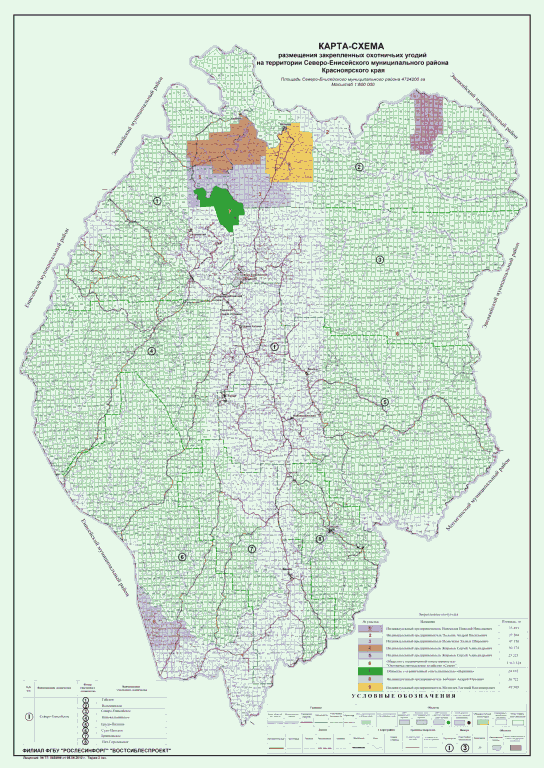 35. СУХОБУЗИМСКИЙ МУНИЦИПАЛЬНЫЙ РАЙОН35.1. Городская общественная организация "Спортивноеохотничье и рыболовное общество г. Железногорска"35.1.1. Охотхозяйственное соглашение от 28.05.2018 N 24/ОС-196 заключено на срок 49 лет, с 28.05.2018 по 27.05.2067.Границы охотничьего угодья:Охотничье угодье общей площадью 113137 га расположено в Сухобузимском муниципальном районе (102927 га), ЗАТО г. Железногорска (3137 га) и на акватории р. Енисей (7073 га) и состоит из четырех кластерных участков, в том числе:Участок N 1 площадью 36503 га расположен на землях лесного фонда Сухобузимского лесничества в кварталах N 114 - 122, 124 - 156 Кононовского участкового лесничества.Описание границ:северная: от северо-западного угла квартала N 114 Кононовского участкового лесничества в восточном направлении по северным сторонам кварталов N 114 - 122 до северо-восточного угла квартала N 122 Кононовского участкового лесничества Сухобузимского лесничества;восточная: от северо-восточного угла квартала N 122 Кононовского участкового лесничества в южном направлении по восточным сторонам кварталов N 122, 133, 142, 150, южным сторонам кварталов N 150, 149, восточной стороне квартала N 156 до юго-восточного угла квартала N 156, Кононовского участкового лесничества Сухобузимского лесничества;южная: от юго-восточного угла квартала N 156 Кононовского участкового лесничества в западном направлении по южным сторонам кварталов N 156, 155, 154, 153, 152, 151 до юго-западного угла восточного N 151 Кононовского участкового лесничества Сухобузимского лесничества;западная: от юго-западного угла квартала N 151 Кононовского участкового лесничества в северном направлении по западным сторонам кварталов N 151, 143, 134, северной стороне квартала N 134, западным сторонам кварталов N 125, 124, 114 Кононовского участкового лесничества Сухобузимского лесничества до исходной точки северной границы.Участок N 2 площадью 66424 га расположен на землях лесного фонда:1) Дзержинского лесничества площадью 44987 га в том числе:в кварталах N 107 - 115 Шеломковского участкового лесничества (7831 га);в кварталах N 59 - 68, 85 - 95, 103 - 126 Улюкольского участкового лесничества (37156 га);2) Канского лесничества площадью 21437 га в том числе:в кварталах N 12 - 17, 35 - 39 Северного участкового лесничества (8711 га);в кварталах N 1 - 6, 13 - 19, 26, 27ч - 29ч Таежного участкового лесничества (12726 га).Описание границ:северная: от северо-западного угла квартала N 107 Шеломковского участкового лесничества Дзержинского лесничества в восточном направлении по северным сторонам кварталов N 107 - 111, 113, 115 до северо-восточного угла квартала N 115 Шеломковского участкового лесничества Дзержинского лесничества;восточная: от северо-восточного угла квартала N 115 Шеломковского участкового лесничества Дзержинского лесничества в южном направлении по восточной стороне квартала N 115, восточной и южной сторонам квартала N 114 Шеломковского участкового лесничества, восточным сторонам кварталов N 68, 95 Улюкольского участкового лесничества Дзержинского лесничества, северной стороне квартала N 17 Северного участкового лесничества Канского лесничества, восточным сторонам кварталов N 17, 39 Северного участкового лесничества, N 6 Таежного участкового лесничества, южным сторонам кварталов N 6, 5, северным сторонам кварталов N 18, 19 восточным сторонам кварталов N 19, 29 Таежного участкового лесничества Канского лесничества до точки пересечения с административной границей Сухобузимского и Канского муниципальных районов;южная: от точки пересечения восточной стороны квартала N 29 Таежного участкового лесничества Канского лесничества с административной границей Сухобузимского и Канского муниципальных районов в юго-западном направлении по административной границе муниципальных районов (пересекая кварталы N 29, 28, 27 Таежного участкового лесничества Канского лесничества) до точки пересечения с южной стороной квартала N 27 и по южным сторонам кварталов N 27, 26, западной стороне квартала N 26, южным сторонам кварталов N 16 Таежного участкового лесничества, N 126, 125, 124, 123, 122, 121 Улюкольского участкового лесничества до юго-западного угла квартала N 121 Улюкольского участкового лесничества Дзержинского лесничества;западная: от юго-западного угла квартала N 121 Улюкольского участкового лесничества Дзержинского лесничества в северном направлении по западным сторонам кварталов N 121, 115, 109, 103, западным и северным сторонам кварталов N 85, 59 Улюкольского участкового лесничества, западной стороне квартала N 107 Шеломковского участкового лесничества Дзержинского лесничества, до исходной точки северной границы.Участок N 3 площадью 2063 га расположен на акватории р. Енисей (с 85 км (лоцманская карта р. Енисей 1988 г., район с. Атаманово) по 131 км (лоцманская карта р. Енисей 1988 г., район протоки Нахвальского).Описание границ:северная: от 131 км (лоцманская карта р. Енисей 1988 г.), фарватер акватории р. Енисей (район протоки Нахвальского) по прямой в восточном направлении, до точки пересечения с правым берегом р. Енисей;восточная: от точки пересечения 131 км (лоцманская карта р. Енисей 1988 г.) акватории р. Енисей с правым берегом р. Енисей, в южном направлении по правому берегу р. Енисей до точки пересечения с 85 км (лоцманская карта р. Енисей 1988 г.) акватории р. Енисей (район с. Атаманово);южная: от точки пересечения правого берега р. Енисей с 85 км (лоцманская карта р. Енисей 1988 г.) акватории р. Енисей в западном направлении по прямой до точки пересечения с 85 км (лоцманская карта р. Енисей 1988 г.) акватории р. Енисей с фарватером (район с. Атаманово);западная: от точки пересечения фарватера (район с. Атаманово) с 85 км акватории р. Енисей (район с. Атаманово, лоцманская карта р. Енисей 1988 г.) в северном-восточном направлении по фарватеру акватории р. Енисей до исходной точки северной границы.Участок N 4 площадью 8147 га расположен на:1) землях лесного фонда, расположенных на территории ЗАТО г. Железногорска в кварталах N 1-4 площадью 3137 га;2) акватории р. Енисей (с 85 км (лоцманская карта р. Енисей 1988 г, район с. Атаманово) до 68 км (лоцманская карта р. Енисей 1988 г., район с. Додоново) площадью 5010 га.Описание границ:северная: от северо-западного угла квартала N 2 леса, расположенные на территории ЗАТО г. Железногорска в восточном направлении по северным сторонам кварталов N 2, 3, 1 леса, расположенные на территории ЗАТО г. Железногорска до точки пересечения с левым берегом р. Енисей (район с. Атаманово) 85 км (лоцманская карта р. Енисей 1988 г.) акватории р. Енисей, далее пересекая р. Енисей до ее правого берега 85 км (лоцманская карта р. Енисей 1988 г.) акватории р. Енисей;восточная: от точки пересечения 85 км (лоцманская карта р. Енисей 1988 г.) акватории р. Енисей с правым берегом р. Енисей в южном направлении по правому берегу реки до устья р. Кантат 68 км (лоцманская карта р. Енисей 1988 г.) акватории р. Енисей;южная: от устья р. Кантат 68 км (лоцманская карта р. Енисей 1988 г.) акватории р. Енисей в северо-западном направлении пересекая р. Енисей до ее левого берега (район с. Атаманово) 68 км (лоцманская карта р. Енисей 1988 г.) акватории р. Енисей;западная: от точки пересечения 68 км (лоцманская карта р. Енисей 1988 г.) акватории р. Енисей с левым берегом р. Енисей в восточном направлении по левому берегу р. Енисей до пересечения с юго-западным углом и по западной стороне квартала N 2 леса, расположенные на территории ЗАТО г. Железногорска до исходной точки северной границы.Из предоставленных охотничьих угодий исключаются расположенные внутри угодий все не указанные выше лесные, земельные участки и земли иных категорий и назначения, а также особо охраняемые природные территории (в границах которых запрещена охота и ведение охотничьего хозяйства) федерального и регионального значения.35.1.2. Охотхозяйственное соглашение от 19.11.2010 N 24/ОС-1 заключено на срок 40 лет, с 19.11.2010 по 18.11.2050. Охотничье угодье общей площадью 156000 га расположено в Березовском муниципальном районе (46547 га), Сухобузимском муниципальном районе (94066 га), Уярском муниципальном районе (1109 га) и в границах ЗАТО г. Железногорска (14278 га).Описание границ участка приведено в Березовском муниципальном районе (подпункт 4.1).35.2. Региональная общественная организация "Красноярскоекраевое общество охотников и рыболовов"35.2.1. Охотхозяйственное соглашение от 26.02.2015 N 24/ОС-128 заключено на срок 49 лет, с 26.02.2015 до 25.02.2064. Охотничье угодье общей площадью 252305 га расположено в Большемуртинском (250680 га) и Сухобузимском (1625 га) муниципальных районах.Описание границ участка приведено в Большемуртинском муниципальном районе (подпункт 8.6).35.2.2. Охотхозяйственное соглашение от 26.02.2015 N 24/ОС-129 заключено на срок 49 лет, с 26.02.2015 до 25.02.2064.Границы охотничьего угодья:Охотничье угодье общей площадью 226384 га расположено в Сухобузимском муниципальном районе (225272 га) и Большемуртинском муниципальном районе (1112 га) в границах:1) земель лесного фонда Сухобузимского лесничества площадью 101373 га:в кварталах N 40, 52 - 63, 101 - 119 Сухобузимского участкового лесничества площадью 7863 га;в кварталах N 1 - 2, 3ч - 4ч, 5 - 16, 17ч, 18 - 87 Павловского участкового лесничества площадью 70637 га;в кварталах N 32ч, 35ч, 38ч, 39 - 54, 201ч - 202ч, 203, 207 - 209, 211 - 212 Кононовского участкового лесничества площадью 6122 га;Сухобузимского (сельского) участкового лесничества площадью 16751 га, в том числе по хозяйствам:в кварталах N 1, 2ч, 3ч, 6ч - 7ч, 8, 9ч, 14ч, 15 - 16, 18ч, 21 - 22, 27, 29 - 30, 32ч, 33ч, 34ч, 35 - 38 СПК "Горский" площадью 3385 га;в кварталах N 1ч, 3ч, 4ч, 5 - 22, 24 - 25, 26ч, 27 - 35 СПК "Маяк" площадью 6595 га;в кварталах N 1 - 20 СПК "Миндерлинский" площадью 4725 га;в кварталах N 27ч, 34ч, 41 - 42, 43ч, 44 - 46, 48 - 50, 51ч СПК "Шилинское" площадью 2046 га;2) земельных участков и часть акватории р. Енисей площадью 125011 га.Описание границ:северная: от северо-восточной окраины с. Шошкино вниз по течению р. Шила до д. Шила огибая ее с южной стороны до пересечения с автодорогой Красноярск - Енисейск и по автодороге до пересечения с дорогой идущей на д. Ковригино до д. Ковригино огибая ее с южной стороны, далее по полевой дороге до ручья Комариха по ручью до его устья, затем вниз по течению р. Листвянка до пересечения с автодорогой Сухобузимо - Павловщина и по автодороге на север до пересечения с ЛЭП, далее по ЛЭП до точки пересечения с административной границей Сухобузимского и Большемуртинского муниципальных районов и по границе районов до северо-западного угла квартала N 19, затем по северным сторонам кварталов N 19 - 20, западной стороне квартала N 3, северным сторонам кварталов N 3 - 12, западным сторонам кварталов N 13, 1, северным сторонам кварталов N 1 - 2, восточной стороне квартала N 2, северным сторонам кварталов N 15 - 16 Павловского участкового лесничества;восточная: от северо-восточного угла квартала N 16 и по восточным сторонам кварталов N 16, 34, северным сторонам кварталов N 51, 52, восточной стороне квартала N 52, северным сторонам кварталов N 70, 71, восточной и южной сторонам квартала N 71, восточной стороне квартала N 87, южным сторонам кварталов N 87 - 72 Павловского участкового лесничества, далее по прямой в западном направлении до фарватера р. Енисей, и проходит по ее фарватеру до с. Атаманово;южная: от точки пересечения границы земель МУП "Горлесхоз" ЗАТО г. Железногорска с р. Енисей и по границе в юго-западном направлении, далее по административной границе Сухобузимского и Емельяновского муниципальных районов до точки пересечения с р. Минжуль;западная: от точки пересечения административной границы Сухобузимского и Емельяновского муниципальных районов с р. Минжуль и по административной границе районов до точки пересечения с автомобильной дорогой Талая - Борск, затем по автомобильной дороге Борск - Шилинка - Шошкино до исходной точки северной границы.Из предоставленного охотничьего угодья исключаются, территория государственного природного заказника "Саратовское болото" (постановление Правительства Красноярского края от 01.12.2015 N 628-п), расположенного в границах лесного фонда Сухобузимского лесничества:в кварталах N 24 - 29, 30ч, 31ч, 32ч, 33, 34ч, 35ч, 36, 37, 38ч, 201ч, 202ч Кононовского участкового лесничества;в кварталах N 23ч, 26ч СПК "Маяк" Сухобузимского (сельского) участкового лесничества.Географические координаты угловых точек заказника (система координат WGS 1984):1. 56°32'44,166" с.ш.; 93°42'15,94" в.д.;2. 56°33'49,757" с.ш.; 93°42'5,94" в.д.;3. 56°30'49,133" с.ш.; 93°44'29,146" в.д.;4. 56°29'42,288" с.ш.; 93°41'25,306" в.д.;5. 56°29'51,77" с.ш.; 93°46'10,287" в.д.;6. 56°29'10,195" с.ш.; 93°36'33,491" в.д.;7. 56°31'3,877" с.ш.; 93°33'53,105" в.д.Описание границ:северная: от пересечения проселочной дороги Сидельниково - Абакшино с грунтовой дорогой в районе высоты 150,1 м (точка 1) над уровнем моря, по проселочной дороге на северо-восток до пересечения с автомобильной дорогой Абакшино - Кононово на юго-восточной окраине д. Абакшино (точка 2);восточная: от д. Абакшино (точка 2) на юг по автомобильной дороге Абакшино - Кононово до северо-восточной окраины с. Кононово (точка 3);южная: от с. Кононово, на запад вдоль ЛЭП, далее по северной границе восточной оконечности болота Саратовское (на расстоянии до 2 км от населенного пункта), затем на юг через запруду с. Кононово до ЛЭП (точка 4), по ЛЭП 2,7 км до точки 5, затем по ЛЭП 4,8 км до грунтовой дороги (точка 6);западная: от пересечения грунтовой дороги с ЛЭП (точка 6) на север по грунтовой дороге через точку 7 до исходной точки.35.3. Местная общественная организация охотниковДзержинского района35.3.1. Охотхозяйственное соглашение от 31.07.2013 N 24/ОС-68 заключено на срок 49 лет, с 31.07.2013 по 30.07.2062. Охотничье угодье общей площадью 164402,9 га расположено на территории Дзержинского муниципального района (164108,9 га), Сухобузимского муниципального района (207 га) и Тасеевского муниципального района (87 га).Описание границ участка приведено в Дзержинском муниципальном районе (подпункт 10.2).Карта-схемаразмещения закрепленных охотничьих угодий на территорииСухобузимского муниципального района Красноярского края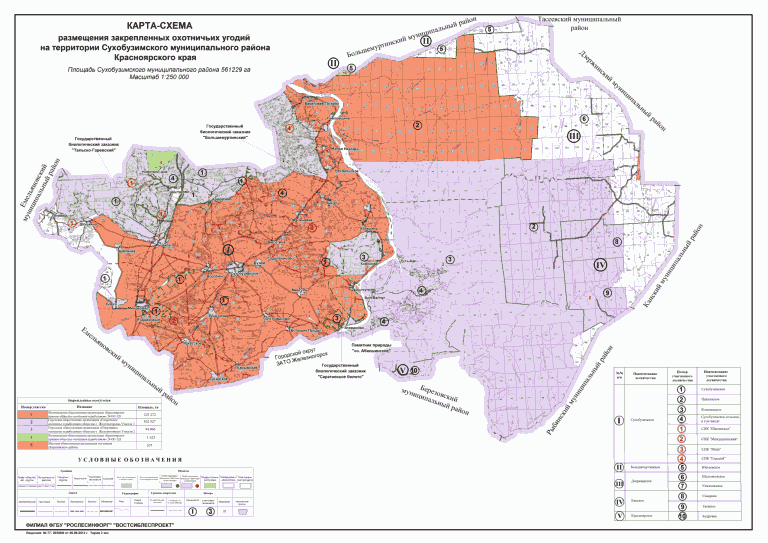 36. ТАЙМЫРСКИЙ ДОЛГАНО-НЕНЕЦКИЙ МУНИЦИПАЛЬНЫЙ РАЙОН36.1. Индивидуальный предпринимательАгеева Наталья Владимировна36.1.1. Охотхозяйственное соглашение от 06.03.2015 N ПУ-621-03 заключено на срок 49 лет, с 06.03.2015 по 05.03.2064.Границы охотничьего угодья:Охотничье угодье общей площадью 16900 га расположено в границах сельского поселения Караул Таймырского Долгано-Ненецкого муниципального района.Описание границ:северная: начинается от среднего течения безымянного ручья, берущего начало от восточного склона сопки с отметкой 134, и следует от его устья, далее продолжается по руслу р. Яптормаяха на 5,6 км вниз по течению до характерного петлеобразующего изгиба и от него до южной части небольшого озера, затем продолжается на 2,2 км до безымянного продолговатого озера с отметкой уровня воды 35 м;восточная: начинается на западной части безымянного озера с отметкой 35 м и следует по его юго-западному побережью. Затем поворачивает на 1,3 км на юго-запад и огибая с западной стороны цепь фигурных озер, следует в общем южном направлении на 5,0 км к северо-западной оконечности безымянного озера с островком и, проходя по его юго-западной периферии, идет в общем юго-западном направлении на 4,1 км к безымянному ручью и продолжается вверх по его течению к о. Тапкино. Далее по его северной оконечности продолжается в общем восточном, юго-восточном направлениях на 2,5 км к северо-восточной оконечности самого западного из цепи Медвежьих озер и, проходя в восточном направлении на 4,5 км через северные побережья двух мелких озер и южной периферии двух еще меньших по размеру озер, граница выходит к р. Верх. Агапа;южная: начинается на р. Верх. Агапа в 5,0 км к востоку от о Тапкино и следует вверх по руслу реки в общем южном, юго-западном направлениях до устья левого безымянного ручья, находящегося в 2,0 км ниже р. Извилистая и следует по ручью до устья его первого правого притока;западная: начинается от устья правого притока р. Верх. Агапа на 4,0 км следует в общем северном направлении к безымянному озеру с островом и через его восточную и северо-восточную периферию следует в северном направлении к сопке с отметкой 80, затем продолжается в общем северо-западном направлении на 2,2 км к безымянному озеру и, проходя по ее северо-восточной периферии, поворачивает в западном, юго-западном направлениях и следует на 2,1 км к озерку, являющемуся источником ручья Спокойный, далее по этому ручью на 3,8 км вниз по течению и затем в западном направлении на 2,2 км следует к озеру, огибает его с южной части и по ручью продолжается до р. Яптормаяха и, пройдя по ней вниз по течению, поворачивает на 2,5 км на север к сопке с отметкой 64, далее продолжается в северо-восточном направлении на 1,8 км и идет на 4,8 км мимо западных оконечностей продолговатого и округлого озер на север к среднему течению безымянного ручья, берущего начало на восточном склоне сопки с отметкой 134 - начальной точки описания.36.2. Индивидуальный предпринимательАнисимов Евгений Анатольевич36.2.1. Охотхозяйственное соглашение от 16.01.2019 N ПУ-131-01 заключено на срок 49 лет.Границы охотничьего угодья:Охотничье угодье общей площадью 46000 га расположено в границах городского поселения Дудинка Таймырском Долгано-Ненецком муниципальном районе в среднем течении бассейна реки Кыстыктах.Описание границ:северная: начинается от устья реки Тангаралах, правого притока реки Кыстыктах, и идет на северо-восток на протяжении 3,2 км до вершины с абс. отм. 113 м, затем в восточном направлении на протяжении 8,2 км до устья реки Токур-Юрях - левого притока реки Ондодоми. Далее граница идет вдоль правого берега реки Ондодоми на протяжении 7,0 км до устья ее правого безымянного притока. Затем поворачивает на юго-восток и на юго-восток и идет через заболоченный низменный участок 7,5 км до левого берега реки Чопко;восточная: от точки с координатами 70°38'20" с.ш. 91°51'30" в.д. расположенной на левом берегу реки Чопко, граница проходит вверх по течению реки на протяжении 14,5 км;южная: от точки с координатами 70°31'50" с.ш. 91°51'30" в.д. расположенной на левом берегу реки Чопко, граница поворачивает на юго-запад и идет 3 км вверх по склону до водораздела с абсолютной отметкой 469 м, затем поворачивает на северо-запад и тянется на 9,2 км до высоты с абсолютной отметкой 321 м. Далее граница на протяжении 16 км идет на юго-запад до высоты с абсолютной отметкой 430 м, затем на протяжении 14,5 км идет а запад до высоты с абсолютной отметкой 375 м;западная: пересекая реку Мастах-Сала, проходит 7,5 км до абсолютной отметки 64 м, поворачивает на восток и проходит 14,4 км до абсолютной отметки 137 м. Затем поворачивает на северо-восток и идет 9,4 км до устья реки Тангаралах.36.3. Индивидуальный предпринимательБетту Дмитрий Григорьевич36.3.1. Охотхозяйственное соглашение от 21.06.2011 N ПУ-1066-06 заключено на срок 30 лет, с 21.06.2011 до 20.06.2041.Границы охотничьего угодья:Охотничье угодье общей площадью 20796 га расположено в границах городского поселения Дудинка Таймырского Долгано-Ненецкого муниципального района, в 48 км к северо-западу от г. Дудинка, в районе озера Большое.Описание границ:северная: начинается на расстоянии 17 км от устья протоки Фунтусова в месте слияния двух ручьев, отсюда граница территории идет по южному ручью вверх против течения до озера-истока. Далее граница в общем восточном направлении выходит на южную оконечность небольшого озерка, и затем в северно-восточном направлении идет до южной оконечности продолговатого озера. Далее граница идет по южной оконечности цепи озер, выходит на левый берег р. Енисей в точку на расстояние 4,3 км от промысловой точки "Точино";восточная: начинается на левом берегу р. Енисей в точке на расстояние 4,3 км от промысловой точки "Точино" и идет вдоль левого берега р. Енисей вверх против течения до устья безымянного ручья, впадающего в р. Енисей на расстоянии 700 м от левого берега р. Ямная;южная: начинается от устья безымянного ручья, впадающего в р. Енисей на расстоянии 700 м от левого берега р. Ямная и идет вверх против течения ручья до озера-истока, проходит по южному берегу цепи мелких озер в юго-западном направлении и выходит на исток ручья впадающего в оз. Большое. Граница огибает оз. Большое по северной стороне, доходит до его западной оконечности и в южном направлении выходит на исток р. Левая Падьяха. Затем граница идет вниз по течению р. Левая Падьяха до устья, до места впадения в реку Падьяха;западная: начинается от впадения р. Левая Падьяха в р. Падьяха и поворачивает в северном направлении, идет вверх против течения р. Падьяха до места слияния с ее правым притоком. Далее граница идет в северном направлении вверх против течения ручья до озера-истока, огибает его с восточной стороны, затем, в северо-западном направлении вдоль восточного берега более крупного озера почти по прямой протяженностью 3,6 км выходит на место слияния двух ручьев (исходную точку).36.3.2. Охотхозяйственное соглашение от 10.03.2022 N ПУ-238-03 заключено на срок 49 лет, с 10.03.2022 до 09.03.2071.Границы охотничьего угодья:Охотничье угодье общей площадью 8045 га расположено в границах городского поселения Дудинка Таймырского Долгано-Ненецкого муниципального района, на правом берегу р. Дудыпта.Описание границ:северная: начинается от северной оконечности оз. Сиговое и идет в северо-восточном направлении протяженностью 0,6 км и выходит на правый берег р. Бол. Тундровая. Отсюда граница идет вниз по течению вдоль правого берега реки Бол. Тундровая протяженностью около 9 км до устья ручья, вытекающего из озера;восточная: начинается на правом берегу р. Бол. Тундровая от устья ручья, вытекающего из озера, затем вверх против течения ручья до истока. После граница идет в юго-восточном направлении протяженностью 1 км до северной оконечности фигурного озера, огибает его по восточной стороне. Далее граница идет в юго-восточном направлении на расстоянии 1,2 км до северо-восточной оконечности круглого озера, проходит по его восточной стороне и идет в юго-западном направлении, выходит на восточный берег маленького овального озера. После граница проходит по южному берегу ранее упомянутого озера и выходит на исток правого ручья р. Масло и доходит до устья. Затем граница идет по течению левого берега р. Масло до устья;южная: начинается от устья р. Масло и идет в западном направлении вниз по течению р. Дудыпта до устья р. Улахан-Юрях;западная: начинается от устья р. Улахан-Юрях и идет вверх против течения р. Улахан-Юрях до устья первого левого притока, вытекающего из оз. Сиговое. Здесь граница поворачивает в северо-восточном направлении и идет вверх против течения первого левого притока до озера, огибает озеро с западной стороны и выходит на левый берег ручья и далее идет вверх против течения ручья до истока, вытекающего из оз. Сиговое. Затем граница проходит по западному берегу оз. Сиговое и выходит на северную оконечность.36.4. Индивидуальный предприниматель Бетту Сергей Иванович36.4.1. Охотхозяйственное соглашение от 23.08.2011 N ПУ-1315-08 заключено на срок 30 лет, с 23.08.2011 до 22.08.2041.Границы охотничьего угодья:Охотничье угодье общей площадью 10990 га расположено в границах городского поселения Дудинка Таймырского Долгано-Ненецкого муниципального района, в 20-ти км к северу от п. Волочанка, в районе возвышенности Большой Камень.Описание границ:северная: начинается от мелкого безымянного озера и идет по малому ручью до устья, впадающего в безымянное озеро с запада, и идет сначала по северному берегу озера до устья ручья, впадающего в озеро с востока. Потом 1,5 км вверх по течению ручья, 2,8 км в общем восточном направлении, касаясь северного берега малого озера неправильной формы, до пересечения с левым безымянным притоком р. Бархатовка в 6 км по прямой от его устья;восточная: начинается от левого безымянного притока р. Бархатовка в 6 км по прямой от его устья, затем вниз по течению упомянутого притока р. Бархатовка до устья. Затем граница идет 3,2 км по прямой на юго-запад до озера-истока малого правого притока р. Мал. Летовье. Далее вниз по течению притока до устья, вверх по течению р. Мал. Летовье до истока ее из озера;южная: начинается от озера-истока р. Мал. Летовье и идет 3 км по прямой на юго-запад, касаясь северного берега малого безымянного озера, выходит на северо-восточную оконечность безымянного озера. Затем по северному берегу ранее упомянутого озера до устья пересыхающего водотока, вверх по течению водотока до истока;западная: начинается от истока пересыхающего водотока и идет 2 км на север до юго-западной оконечности оз. Сухое. От юго-западной оконечности оз. Сухое граница идет в общем северном направлении по западному берегу оз. Сухое до северо-западной оконечности. Далее граница идет 2 км в северо-западном направлении по прямой до южной оконечности характерного грибообразного изгиба русла левого притока р. Ямная. Затем граница идет вверх по течению притока до устья малого водотока, впадающего в упомянутый приток р. Ямная и далее по малому водотоку до истока малого безымянного озера. После чего граница идет в северо-восточном направлении 4 км до мелкого безымянного озера.36.5. Индивидуальный предпринимательЖарков Александр Николаевич36.5.1. Охотхозяйственное соглашение от 23.05.2014 N ПУ-799-05 заключено на срок 49 лет, с 23.05.2014 до 22.05.2063.Границы охотничьего угодья:Охотничье угодье общей площадью 1672 га расположено в границах сельского поселения Хатанга Таймырского Долгано-Ненецкого муниципального района на расстоянии 14 км в юго-восточном направлении от с. Катырык на землях лесного фонда Таймырского лесничества, Хатангского участкового лесничества в лесных кварталах N 95 части выделов 51 - 53, 61, 62, N 121 части выделов 21 - 23, N 122 части выделов 34 - 36, 45 - 47.Описание границ:северная: начинается на расстоянии 7 км от устья р. Орлова и идет в восточном направлении 5,5 км до точки на протоке Хатыгина, расположенной на расстоянии 200 м от северной оконечности овального безымянного озера;восточная: начинается от точки на протоке Хатыгина, расположенной на расстоянии 200 м от северной оконечности овального безымянного озера и далее по протоке 2,5 км. Затем граница огибает северо-восточную сторону оз. Романа и выходит на безымянную протоку, соединяющую р. Хета с протокой и идет до ее устья. Далее граница пересекает р. Хета в юго-восточном направлении и проходит от устья р. Полькина по реке около 2 км;южная: начинается на расстоянии 2 км от устья р. Полькина и идет в юго-западном направлении до восточной оконечности безымянного озера. Далее граница огибает озеро по южной стороне и идет в северо-западном направлении до истока безымянного ручья, впадающего в северный рукав р. Хета, проходит до устья;западная: начинается от устья безымянного ручья, впадающего в северный рукав р. Хета, и пересекая р. Хета, идет в северо-западном направлении 2 км до истока безымянного притока р. Хета. Затем граница проходит по северному рукаву р. Хета до устья р. Орлова, после идет по р. Орлова протяженностью 7 км.36.6. Индивидуальный предпринимательЖелезников Сергей Николаевич36.6.1. Охотхозяйственное соглашение от 06.07.2011 N ПУ-1164-07 заключено на срок 49 лет, с 06.07.2011 до 05.07.2060.Границы охотничьего угодья:Охотничье угодье общей площадью 15590 га расположено в границах городского поселения Дудинка Таймырского Долгано-Ненецкого муниципального района на западном берегу оз. Пясино.Описание границ:северная: начинается от истока р. Бучека-Юрях, вытекающей из небольшого озера вниз и идет по ее течению до устья на западном берегу оз. Пясино;восточная: начинается от устья р. Бучека-Юрях на западном берегу оз. Пясино и далее граница поворачивает в южном направлении и идет по западному берегу оз. Пясино до устья безымянного ручья, в 2,5 км южнее мыса Харата;южная: начинается в устье безымянного ручья в 2,5 км южнее мыса Харата, расположенного на западном берегу оз. Пясино. Затем граница идет по прямой линии в западном направлении протяженностью 6,4 км до устья первого правого притока р. Правая Коева, далее граница идет вниз по течению р. Правая Коева до слияния с р. Коева, затем граница идет вверх против течения р. Коева в общем западном направлении протяженностью 6,2 км до характерного поворота реки на юг;западная: начинается на расстоянии 6,2 км от места слияния рек Коева и Правая Коева и в северо-западном направлении идет по прямой линии протяженностью 16,9 км до истока р. Бучека-Юрях, вытекающей из небольшого вытянутого озера.36.7. Индивидуальный предпринимательКозак Николай Викторович36.7.1. Охотхозяйственное соглашение от 30.04.2014 N ПУ-724-04 заключено на срок 49 лет, от 30.04.2014 до 29.04.2063.Границы охотничьего угодья:Охотничье угодье общей площадью 2400 га расположено в границах сельского поселения Хатанга Таймырского Долгано-Ненецкого муниципального района на расстоянии 10 км северо-восточном направлении от п. Новая на землях лесного фонда Таймырского лесничества в кварталах N 28 (части выделов 11, 20, 21, 32 - 34) N 29 (части выделов 41, 53, 54) Хатангского участкового лесничества.Описание границ:северная: начинается в крайней северо-восточной точке 2 с координатами 71°52'41" с.ш. 101°10'08" в.д., расположенной в устье безымянной речки, впадающей в безымянное озеро. От точки 2 граница участка идет в восточном направлении до точки 3 с координатами 71°53'37" с.ш. 101°21'29" в.д.восточная: начинается в точке с координатами 71°53'37" с.ш. 101°21'29" в.д. и идет в юго-восточном направлении, огибая безымянное озеро с западной стороны, доходит до крайней юго-восточной точки 4 с координатами 71°49'49" с.ш. 101°23'49" в.д., расположенной в стрелке протоки Тундровая и протоки, впадающей в протоку Тундровая в районе тригопункта N 8.южная: начинается в точке 4 с координатами 71°49'49" с.ш. 101°23'49" в.д. и проходит по левому берегу протоки Тундровая вверх по течению на протяжении 4 км, доходит до крайней юго-западной точки 1 с координатами 71°49'49" с.ш. 101°17'30" в.д., расположенной в устье безымянной речки, впадающей слева в протоку Тундровая.западная: начинается в точке 1 с координатами 71°49'49" с.ш. 101°17'30" в.д. в устье безымянной речки, впадающей слева в протоку Тундровая и идет вверх по течению указанной речки до безымянного озера с отметкой "8", огибает озеро с западной стороны и идет до устья безымянной речки, впадающей в безымянное озеро до точки 2 с координатами 71°52'41" с.ш. 101°10'08" в.д.36.8. Индивидуальный предпринимательКондратенко Виталий Анатольевич36.8.1. Охотхозяйственное соглашение от 06.07.2011 N ПУ-1166-07 заключено на срок 49 лет, с 06.07.2011 до 05.07.2060.Границы охотничьего угодья:Охотничье угодье общей площадью 9400 га расположено в границах городского поселения Дудинка Таймырского Долгано-Ненецкого муниципального района в районе р. Пясина и ее левого притока р. Половинка.Описание границ:северная: начинается в устье правого безымянного притока р. Половинка, пересекает р. Половинка, откуда идет прямой линией в северо-восточном направлении протяженностью 2 км и выходит на исток левого безымянного притока р. Половинка. Затем граница идет дугообразной линией вдоль р. Половинка на северо-восток расстоянием 3,3 км до точки, расположенной на другом левом притоке р. Половинка в 0,6 км от его устья. Отсюда следует вниз по этому притоку до устья, пересекает р. Половинка и идет прямой линией в юго-восточном направлении 1,2 км, огибая 500 м левый берег р. Половинка на ее характерном изгибе. Далее снова по прямой в юго-восточном направлении расстоянием 5,4 км, пересекая р. Пясина, доходит до северной стороны небольшого безымянного озера;восточная: начинается от северной стороны небольшого безымянного озера и идет расстоянием около 3 км в юго-западном направлении до северо-восточной оконечности безымянного озера, которое является истоком правого притока р. Пясина. Проходит по восточной стороне ранее названного озера и далее идет по прямой протяженностью 6 км в юго-западном направлении до северо-восточной оконечности безымянного продолговатого озера;южная: начинается от северо-восточной оконечности безымянного продолговатого озера, проходит по южной стороне ранее названного озера и далее в юго-западном направлении доходит до северо-восточной оконечности оз. Ларкино, проходит по северному побережью озера. Затем граница идет в северо-западном направлении расстоянием 3 км, пересекая р. Пясина, идет вверх по левому берегу р. Пясина до устья ее левого притока.западная: начинается от устья ее левого притока р. Пясина и идет против течения до истока. После граница поворачивает на север и идет, касаясь западной оконечности встречающихся малых озер, до западной оконечности безымянного озера, расположенного в 1 км к востоку от оз. Хопкалах. Далее граница огибает ранее указанное озеро до северной оконечности и идет по правому безымянному притоку р. Половинка до устья, т.е. исходной точки.36.9. Индивидуальный предпринимательМихайлов Валерьян Дмитриевич36.9.1. Охотхозяйственное соглашение от 05.06.2014 N ПУ-828-06 заключено на срок 49 лет, с 05.06.2014 до 04.06.2063.Границы охотничьего угодья:Охотничье угодье общей площадью 2672 га расположено в границах сельского поселения Хатанга на расстоянии 18 км в северо-восточном направлении от п. Хета в границах лесных кварталов N 44 (части выделов 42, 43, 44, 45, 53, 55, 56, 59), N 68 (части выделов 2, 3, 10, 13) Хатангского участкового лесничества Таймырского лесничества.Описание границ участка:северная: начинается от правого берега устья р. Кепкек в точке слияния с протокой Кепкек и идет вниз по течению вдоль правого берега протоки Кепкек протяженностью 9,3 км до устья р. Выбор;восточная: начинается от устья р. Выбор и идет по левому берегу р. Выбор вверх против течения протяженностью 3 км до точки 1 с координатами: 71°38'40" с.ш. 100°17'40" в.д.;южная: начинается от точки 1 с координатами: 71°38'40" с.ш. 100°17'40" в.д. и идет в юго-западном направлении по прямой протяженностью 8 км до правого берега р. Кепкек в точку 2 с координатами: 71°37'15" с.ш. 100°04'00" в.д.;западная: начинается в точке 2 с координатами: 71°37'15" с.ш. 100°04'00" в.д. и идет вниз по течению вдоль правого берега р. Кепкек протяженностью 3,6 км до устья реки в точку слияния с протокой Кепкек.36.9.2. Охотхозяйственное соглашение от 05.06.2014 N ПУ-829-06 заключено на срок 49 лет, с 05.06.2014 до 04.06.2063.Границы охотничьего угодья:Охотничье угодье общей площадью 1845 га расположено в границах сельского поселения Хатанга на расстоянии 35 км в северо-восточном направлении от п. Хета в границах лесного квартала N 44 (части выделов 24, 25, 26, 29, 30, 31, 32, 33, 34, 35, 36, 37, 47) Хатангского участкового лесничества Таймырского лесничества.Описание границ участка:северная: начинается в устье правого безымянного ручья р. Хета и идет вдоль правого берега р. Хета вниз по течению протяженностью 7,2 км до устья р. Таровер;восточная: начинается в устье р. Таровер и идет вверх против течения на расстояние 2,9 км до точки 1 с координатами 71°41'10" с.ш. 100°32'10" в.д.;южная: начинается в точке 1 с координатами 71°41'10" с.ш. 100°32'10" в.д. и идет в юго-западном направлении по прямой протяженностью 6,3 км, пересекает р. Ыалджыткан и выходит в точку 2 с координатами 71°39'20" с.ш. 100°20'50" в.д.;западная: начинается в точке 2 с координатами: 71°39'20" с.ш. 100°20'50" в.д. и идет в северо-западном направлении протяженностью 3,8 км в устье правого безымянного ручья р. Хета.36.10. Индивидуальный предпринимательМихайлова Анна Васильевна36.10.1. Охотхозяйственное соглашение от 05.11.2014 N ПУ-1457-11 заключено на срок 49 лет, с 05.11.2014 до 04.11.2063.Границы охотничьего угодья:Охотничье угодье общей площадью 1278 га расположено в границах сельского поселения Хатанга Таймырского Долгано-Ненецкого муниципального района на расстоянии 7 км в юго-западном направлении от п. Кресты.Описание границ:северная: начинается на правом берегу р. Хета в точке 1 с координатами 71°51'24" с.ш. 101°52'00" в.д. и идет в северо-восточном направлении вдоль правого берега р. Хета до точки 2 с координатами 71°52'30" с.ш. 101°59'30" в.д.;восточная: начинается от точки 2 с координатами 71°52'30" с.ш. 101°59'30" в.д., расположенной на левом берегу протоки, соединяющей р. Хета и р. Котуй, и идет в южном направлении вдоль левого берега протоки протяженностью 3200 м к точке 3 с координатами 71°50'59" с.ш. 102°02'00"в.д.;южная: начинается в точке 3 с координатами 71°50'59" с.ш. 102°02'00" в.д. и идет в юго-западном направлении протяженностью 5800 м и выходит в точку 4 с координатами 71°49'38" с.ш. 101°53'40" в.д.;западная: начинается в точке 4 с координатами 71°49'38" с.ш. 101°53'40" в.д. и идет в северо-западном направлении протяженностью 4000 м и выходит в точку 1 с координатами 71°51'24" с.ш. 101°52'00" в.д.36.11. Индивидуальный предпринимательМихайлова Надежда Михайловна36.11.1. Охотхозяйственное соглашение от 03.09.2012 N ПУ-1462-09 заключено на срок 49 лет, с 03.09.2012 до 02.09.2061.Границы охотничьего угодья:Охотничье угодье общей площадью 41049 га расположено в границах городского поселения Дудинка Таймырского Долгано-Ненецкого муниципального района, на расстоянии около 54 км по направлению на северо-восток от г. Дудинки в районе рек Верхняя Агапа и Средняя Агапа.Описание границ:северная: начинается на правом берегу реки Верхняя Агапа от устья ручья, вытекающего из трех небольших озер, и идет по прямой в северо-восточном направлении до места слияния рек Ярояха и Нюдяяха. Затем граница идет вверх против течения реки Нюдяяха до озера-истока, огибая его с южной стороны, до истока реки Средняя Агапа;восточная: начинается от истока реки Средняя Агапа и идет вниз по течению реки Средняя Агапа до устья ручья Маршрутный;южная: начинается от устья ручья Маршрутный и идет вдоль правого берега р. Средняя Агапа до места слияния рек Верхняя Агапа и Средняя Агапа;западная: начинается от места слияния рек Верхняя Агапа и Средняя Агапа и идет вниз по течению вдоль правого берега реки Верхняя Агапа до устья ручья, вытекающего из трех небольших озер.36.13. Индивидуальный предпринимательПетрова Светлана Ивановна36.13.1. Охотхозяйственное соглашение от 27.02.2019 N ПУ-438-02 заключено на срок 49 лет, от 27.02.2019 до 26.02.2068.Границы охотничьего угодья:Охотничье угодье общей площадью 43980 га расположено в границах городского поселения Дудинка Таймырского Долгано-Ненецкого муниципального района.Описание границ:северная: начинается от южной оконечности песчаного острова в русле р. Пясина и идет вниз по течению р. Берелех до устья, места впадения р. Коренная;западная: начинается от устья р. Берелех и идет в южном направлении вниз по течению р. Коренная до устья, места впадения в р. Пясина;южная: начинается в устье левого притока р. Пясина - р. Коренная пересекает р. Пясина и выходит на устье правого ее притока - р. Мал. Коренная. Отсюда граница прямой линией в юго-восточном направлении выходит на озеро Коренное, и следует по северной береговой линии оз. Коренное в общем восточном направлении, достигает северо-восточной конечности озера. Отсюда граница территории поворачивает в северном направлении и выходит на небольшое округлое озеро, проходит по его северной оконечности и выходит на исток ручья вытекающего из небольшого округлого озера и идет далее вниз по течению ручья до впадения в р. Тальми;восточная: начинается от устья ручья, вытекающего из небольшого округлого озера и впадающего в р. Тальми и идет в северном направлении вниз по течению вдоль левого берега р. Тальми до устья, места впадения в р. Черная пересекает ее и идет по правому берегу р. Черная вниз по течению до устья, места впадения в р. Пясина и далее вниз по течению р. Пясина протяженностью 4 км до южной оконечности песчаного острова в русле р. Пясина.36.14. Индивидуальный предпринимательПюрбеева Виолетта Николаевна36.14.1. Охотхозяйственное соглашение от 16.01.2015 N ПУ-24-01 заключено на срок 49 лет, с 16.01.2015 до 15.01.2068.Охотничье угодье общей площадью 1500 га расположено в границах сельского поселения Хатанга Таймырского Долгано-Ненецкого муниципального района, на расстоянии 23 км в юго-западном направлении от п. Катырык на землях лесного фонда Таймырского лесничества в границах кварталов N 95 (части выделов 45, 69, 70), N 121 (часть выдела 19) Хатангского участкового лесничества.Описание границ:северная: начинается от устья левого безымянного ручья р. Хета, на расстоянии 2 км восточнее устья протоки Лыба и идет до самого его истока;восточная начинается от истока левого безымянного ручья р. Хета и идет в юго-восточном направлении расстоянием 4,2 км, пересекая при этом о. Совхозный, до правого берега р. Хета;южная: начинается от правого берега р. Хета и идет против течения по правому берегу р. Хета протяженностью 3,8 км до устья р. Осинникова;западная: начинается с устья р. Осинникова и идет по правому берегу р. Хета протяженностью 4 км. Далее граница пересекает безымянную протоку р. Хета и проходит по восточной оконечности безымянного острова между двух безымянных проток р. Хета протяженностью 2 км. Затем граница пересекает и выходит на устье левого безымянного ручья р. Хета на расстоянии 2 км восточнее устья протоки Лыба, т.е. исходную точку.36.15. Индивидуальный предпринимательРайш Виталий Гейнрихович36.15.1. Охотхозяйственное соглашение от 05.08.2011 N ПУ-1261-08 заключено на срок 30 лет, с 05.08.2011 до 04.08.2041.Границы охотничьего угодья:Охотничье угодье общей площадью 14700 га расположено в границах городского поселения Дудинка Таймырского Долгано-Ненецкого муниципального района на расстоянии 75 км по направлению на северо-восток от г. Дудинка, в междуречье рек Верхняя Агапа и Нижняя Агапа в урочище Утиная Лайда.Описание границ:северная: начинается в 6,5 км от южной оконечности озера Тапкино и идет в восточном, в общем юго-восточном направлении на расстояние 7,5 км, касаясь южных оконечностей небольших округлых озер (через урочище Утиная Лайда до северной оконечности обрыва на правом берегу р. Нижняя Агапа);восточная: начинается от северной точки обрыва на правом берегу р. Нижняя Агапа и идет вверх против ее течения вдоль правого берега протяженностью 15 км до устья безымянного ручья (левого вытекающего из продолговатого безымянного озера);южная: начинается в устье безымянного ручья (левого вытекающего из продолговатого безымянного озера), идет в южном направлении на расстояние до 2,5 км от упомянутого устья безымянного ручья к юго-восточной оконечности округлого безымянного озера, огибает упомянутое озеро по южной оконечности, меняет направление на западное и далее проходит на расстояние около 1,3 км до южной оконечности следующего небольшого круглого озера. От южной оконечности небольшого круглого озера граница проходит в том же направлении (на запад) на расстояние около 3,3 км до северной оконечности вытянутого безымянного озера, проходит по северному берегу этого озера, и далее, не меняя направления, до правого притока р. Верхняя Агапа на расстояние около 1,0 км. Затем граница проходит вниз по течению указанного правого притока до устья, то есть, впадения в р. Верхняя Агапа и далее вниз по течению р. Верхняя Агапа вдоль правого берега в северо-западном направлении до устья р. Извилистая;западная: начинается от устья р. Извилистая и идет по руслу р. Верхняя Агапа вниз по течению протяженностью 32 км до характерного изгиба на реке Верхняя Агапа, который находится в 6,5 км от южной оконечности озера Тапкино.36.16. Индивидуальный предпринимательЖапов Батамунко Баторович36.16.1. Охотхозяйственное соглашение от 21.07.2011 N ПУ-209-07 заключено на срок на срок 49 лет, с 21.07.2011 до 20.07.2060.Границы охотничьего угодья:Охотничье угодье общей площадью 1870 га расположено в границах сельского поселения Хатанга Таймырского Долгано-Ненецкого муниципального района, на расстоянии 46 км на северо-восток от п. Жданиха, в районе р. Нижняя на землях лесного фонда Хатангского участкового лесничества Таймырского лесничества в квартале N 8 выдела 70, 71.Описание границ:северная: начинается на расстоянии 4 км от устья протоки Марья - Агатын - Биската (места слияния протоки Марья - Агатын - Биската с р. Нижняя) и идет левым берегом вышеуказанной протоки вверх против течения протяженностью 11 км до устья ручья, вытекающего из озера чашеобразной формы, расположенного юго-западнее оз. Улахан-Бедией на расстоянии 3 км;восточная: начинается от устья ручья, вытекающего из озера чашеобразной формы, расположенного юго-западнее оз. Улахан-Бедией на расстоянии 3 км и далее в южном направлении по прямой, огибая восточную оконечность озера седловидной формы, выходит на правый берег р. Нижняя, в точку с координатами 72°18'50" с.ш. 104°13'00" в.д.;южная: начинается на правом берегу р. Нижняя в точке с координатами 72°18'50" с.ш. 104°13'00" в.д. и идет вниз по течению вдоль правого берега р. Нижняя протяженностью 7 км, до слияния р. Нижняя с фигурным озером;западная: начинается от места слияния р. Нижняя с фигурным озером проходит по его западной стороне и идет в северном направлении вверх до исходной точки, которая расположена на расстояние 4 км вверх против течения от устья протоки Марья - Агатын - Биската.36.17. Индивидуальный предпринимательСтепанов Иван Владимирович36.17.1. Охотхозяйственное соглашение от 02.10.2012 N ПУ-2589-10 заключено на срок 49 лет, с 02.10.2012 до 01.10.2061.Границы охотничьего угодья:Охотничье угодье общей площадью 190680 га расположено в границах городского поселения Дудинка Таймырского Долгано-Ненецкого муниципального района, в 163 км к северо-востоку от г. Дудинка в районе оз. Собачье и среднего течения р. Кыстыктах.Описание границ:северная: начинается в устье малого ручья, впадающего в оз. Подтиркино в северо-восточной оконечности, и идет до самого истока в юго-восточном направлении. Затем в общем северо-восточном направлении идет на расстоянии 9,4 км до пункта ГГС на высоте 148, далее на расстоянии 12 км до пункта ГГС на высоте 77, пересекая р. Лев. Быхы. Отсюда граница идет протяженностью 3,5 км до западной оконечности безымянного озера, проходит по северо-западной стороне озера до истока безымянного ручья и далее по ручью до устья - место впадения в р. Быхы. Граница пересекает р. Быхы и идет в северо-восточном направлении протяженностью 10 км до места слияния рек Кусаган и Правый Кусаган, далее не меняя направления, идет 12 км до северо-западной оконечности оз. Коряжьего. Затем граница огибает оз. Коряжье с северной стороны и идет в общем восточном направлении, касаясь южной оконечности остроугольного изгиба р. Чировой и южных берегов пары безымянных озер, до пересечения с р. Кыстыктах в 5 км выше устья р. Чировойвосточная: начинается на расстоянии 5 км выше устья р. Чировой, р. Кыстыктах и идет вверх по течению р. Кыстыктах до устья ее правого безымянного притока, впадающего против большого острова. Затем граница идет в южном направлении протяженностью 13 км, через пункт ГГС на высоте 95, до устья р. Янка, далее по фарватеру вверх по течению р. Кыстыктах до устья р. Тангаралах. От устья р. Тангаралах граница идет по прямой в юго-юго-западном направлении до пункта ГГС на высоте 137, в 3 километрах юго-западнее озер Камышовых.южная: начинается в пункте ГГС на высоте 137, в 3 километрах юго-западнее озер Камышовых и идет в западном направлении на расстоянии 14,5 км, пересекая реки Кыстыктах, Ходоктит, Мастах-Сала, до пункта ГГС на высоте 64. Далее граница идет в юго-западном направлении протяженностью 10 км до юго-восточной оконечности южного оз. Арылах, проходит по его южной стороне и от юго-западной оконечности идет на расстоянии 2,4 км, пересекая Самоедовскую Речку. Затем граница идет протяженностью 5 км, пересекая маленькое безымянное озеро, выходит на р. Ырас, место поворота ее на север, и вверх по течению реки до истока. От истока р. Ырас граница идет на запад до пересечения с р. Икэн в 3 км ниже устья р. Чалбан. После граница идет в общем юго-западном направлении протяженностью 28 км, огибая юго-восточные стороны двух безымянных озер, до пересечения с р. Кумга в 5 км выше оз. Якутского.западная: начинается на р. Кумга в 5 км выше оз. Якутского и идет вниз по течению р. Кумга до устья, затем по течению р. Икэн протяженностью 11 км. Отсюда на север по прямой до пересечения с р. Нараева, вниз по р. Нараева до устья. Далее по восточному берегу оз. Подтиркино в устье малого ручья, впадающего в оз. Подтиркино в северо-восточной оконечности, т.е. исходную точку.36.18. Индивидуальный предпринимательЧуприн Владимир Олегович36.18.1. Охотхозяйственное соглашение от 22.06.2011 N ПУ-1085-06 заключено на срок 49 лет, с 22.06.2011 до 21.06.2060.Границы охотничьего угодья:Охотничье угодье общей площадью 3538 га расположено в границах сельского поселения Хатанга Таймырского Долгано-Ненецкого муниципального района, на расстоянии 67 км на юго-запад от с. Хатанга, в районе о. Исаевский и Петра-Ары на р. Хета в междуречье рек Большая и Малая Россомашья на землях лесного фонда Хатангского участкового лесничества Таймырского лесничества в кварталах N 43 (выдела 18, 22, 23, 52, 53), N 28 (выдела 94 - 96, 71, 73, 119, 141 -144).Описание границ:северная: начинается на расстоянии 11 км от устья р. Бол. Россомашья в устье небольшого левого притока и идет в северном направлении по прямой расстоянием 1,6 км до западной оконечности западного озера каскада оз. Кытчит, затем в общем восточном направлении, огибая по северному берегу оз. Кытчит на расстояние 5,3 км до устья небольшого правого притока р. Мал. Россомашья, а далее вниз по течению р. Мал. Россомашья до ее устья;восточная: начинается от устья р. Мал. Россомашья и идет вдоль левого берега протоки Тундровая вверх против течения на расстояние до 3,5 км до слияния с лунообразным озером на правом берегу протоки, проходит по его западной оконечности, выходит на исток ручья и далее вниз по течению ручья до его устья, т.е. впадения в р. Хета. Затем по прямой в юго-восточном направлении пересекает р. Хета, касаясь западной оконечности вытянутого о. Петра-Ары;южная: начинается на западной оконечности вытянутого о. Петра-Ары, выходит на правый берег р. Хета и идет вверх против течения р. Хета в юго-западном направлении на расстояние около 5,3 км до точки напротив восточной оконечности о. Исаевский;западная: начинается на правом берегу р. Хета, напротив северо-восточной оконечности о. Исаевский и идет протяженностью 3 км в северо-западном направлении, пересекает р. Хета с правого берега на левый, касаясь восточной оконечности о. Исаевский, и выходит к руслу протоки Тундровая и пересекает ее. Далее граница, практически не меняя направления, проходит на расстояние 1,2 км до северо-восточной оконечности вытянутого озера, огибая упомянутое озеро по северному берегу и проходит в общем направлении близкому к юго-западному на расстояние 6,3 км до устья небольшого безымянного ручья на р. Бол. Россомашья (по пути касаясь юго-восточной оконечности 2-х небольших округлых озер). Далее граница проходит вверх по течению р. Бол. Россомашья на расстояние около 3,1 км до устья небольшого левого притока упомянутой реки.36.18.2. Охотхозяйственное соглашение от 17.03.2022 N ПУ-302-03 заключено на срок 49 лет, с 17.03.2022 до 16.03.2071.Границы охотничьего угодья:Охотничье угодье общей площадью 7394 га расположено в границах городского поселения Дудинка Таймырского Долгано-Ненецкого муниципального района.Описание границ:северная: от устья р. Кылкай по левому берегу вверх по течению р. Дудыпта до устья ее левого безымянного притока, расположенного в 5 км ниже по течению от устья р. Баярак;восточная: от устья левого безымянного притока р. Дудыпта, расположенного в 5 км ниже по течению от устья р. Баярак, в юго-западном направлении по прямой 8,4 км до точки с координатами 71°22'06" с.ш. 93°38'22" в.д.;южная: от точки с координатами 71°22'06" с.ш. 93°38'22" в.д., в западном направлении проходит по северным сторонам двух крупных озер без названия, далее вниз по течению ручья без названия до его устья, далее по правому берегу вниз по течению р. Бол. Каменка до ее устья;западная: от устья р. Бол. Каменка по левому берегу вверх по течению р. Дудыпта до исходной точки северной границы.36.19. Индивидуальный предпринимательШкуратов Андрей Сергеевич36.19.1. Охотхозяйственное соглашение от 30.04.2014 N ПУ-725-04 заключено на срок 49 лет, с 30.04.2014 до 29.04.2063.Границы охотничьего угодья:Охотничье угодье общей площадью 2036 га расположено в границах сельского поселения Хатанга Таймырского Долгано-Ненецкого муниципального района, на расстоянии 3 км в северном направлении от п. Кресты на землях лесного фонда Таймырского лесничества в границах квартала N 29 (части выделов 35 - 40) Хатангского участкового лесничества.Описание границ участка:северная: начинается в точке 1 с координатами 71°57'35" с.ш. 101°01'00" в.д. и идет в юго-восточном направлении на расстоянии 3 км до истока протоки Сухая;восточная: начинается от истока протоки Сухая и идет вдоль левого берега р. Хатанга вверх по течению протяженностью 4 км до точки, расположенной напротив п. Кресты;южная: начинается на левом берегу р. Хатанга, в точке расположенной напротив п. Кресты и идет в северо-восточном направлении до южной оконечности второго оз. Арбанда;западная: начинается от южной оконечности второго оз. Арбанда, огибая названное озеро с восточной стороны, идет в северо-восточном направлении протяженностью 4 км до точки 1 с координатами 71°57'35" с.ш. 101°01'00" в.д.36.19.2. Охотхозяйственное соглашение от 30.04.2014 N ПУ-726-04 заключено на срок 49 лет, с 30.04.2014 до 29.04.2063.Границы охотничьего угодья:Охотничье угодье общей площадью 3200 га расположено в границах сельского поселения Хатанга Таймырского Долгано-Ненецкого муниципального района, на расстоянии 18 км в северо-западном направлении от п. Кресты, на землях лесного фонда Таймырского лесничества в границах квартала N 29 (части выделов 5, 624, 32, 33, 45, 46) Хатангского участкового лесничества.Описание границ участка:северо-западная: начинается на расстоянии 8 км от левого берега р. Хете в точке 1 с координатами 71°54'00" с.ш. 101°39'00" в.д. и идет в северо-восточном направлении до западной оконечности безымянного озера расстоянием около 6 км, далее огибая безымянное озеро и двигаясь в северо-восточном направлении, доходит до точки 2 с координатами 71°57'30" с.ш. 101°50'00" в.д.;северо-восточная: начинается от точки 2 с координатами 71°57'30" с.ш. 101°50'00" в.д. и идет в восточном направлении, огибая два безымянных озера, пересекает р. Чара, далее идет расстоянием 2 км и заканчивается, не доходя 800 м до левого берега протоки Ямкинская;юго-восточная: начинается с точки, расположенной в 800 м от левого берега протоки Ямкинская и проходит в юго-западном направлении, огибая северные оконечности продолговатых безымянных озер, до русла р. Угалах;юго-западная: начинается с русла р. Угалах и идет вверх по течению до исходной точки 1 с координатами 71°54'00" с.ш. 101°39'00" в.д.36.20. Местная общественная организация охотникови рыболовов г. Норильска32.20.1. Охотхозяйственное соглашение от 22.06.2011 N ПУ-1086-06 заключено на срок 49 лет, с 22.06.2011 до 21.06.2060.Границы охотничьего угодья:Охотничье угодье общей площадью 86720 га расположено в границах городского поселения Дудинка Таймырского Долгано-Ненецкого муниципального района, на расстоянии 80 км от г. Дудинка по направлению на северо-восток, на восточном побережье оз. Пясино на землях лесного фонда Дудинского участкового лесничества Таймырского лесничества в кварталах N 56 (выдела 23 - 28, 31), N 601 (выдела 3, 4, 13, 10, 11), N 289 (выдела 1 - 27).Описание границ участка:северная: начинается от левого берега р. Джангы, поворачивает в северо-восточном направлении и идет вверх против течения вдоль левого берега р. Джангы до истока, находящегося в оз. Вершина Джангы;восточная: начинается от северной оконечности оз. Вершина Джангы, проходит по его северной стороне и идет в юго-западном направлении на исток р. Валек;южная: начинается от истока р. Валек, затем граница идет вниз по течению р. Валек протяженностью 6 км (до поворота реки в восточном направлении), поворачивает в западном направлении и по прямой идет в устье р. Левый Мокулай. Далее от места слияния рек Левый Мокулай и Мокулай граница идет по течению вдоль правого берега р. Мокулай до устья;западная: начинается от правого берега устья реки Мокулай и идет в северном направлении вдоль восточного берега оз. Пясино до левого берега устья р. Джангы.36.20.2. Охотхозяйственное соглашение от 26.03.2018 N ПУ-1011-03 заключено на срок 49 лет, с 26.03.2018 до 25.03.2067.Границы охотничьего угодья:Охотничье угодье общей площадью 64960 га расположено в границах городского поселения Дудинка Таймырского Долгано-Ненецкого муниципального района.Описание границ участка:северная: начинается от точки с координатами 69°44'43" с.ш. 87°14'06" в.д., граница проходит на восток вниз по течению р. Коева до устья р. Правая Коева. Затем прямолинейно на восток до точки с координатами 69°47'18" с.ш. 87°38'24" в.д.восточная: от точки с координатами 69°31'32" с.ш. 87°38'24" в.д. граница проходит на юг вдоль западного берега оз. Пясино до устья р. Мелкая в точке с координатами 69°31'32" с.ш. 87°42'58" в.д.;южная: от точки с координатами 69°31'32" с.ш. 87°42'58" в.д. граница проходит на запад вверх против течения р. Мелкая до оз. Харгы-Кюель, огибая его с северной стороны, далее прямолинейно до безымянного озера в точке с координатами 69°31'07" с.ш. 87°15'01" в.д.;западная: от точки с координатами 69°31'07" с.ш. 87°15'01" в.д. граница проходит прямолинейно в северо-запад до точки с координатами 69°36'51" с.ш. 87°00'25" в.д., затем на северо-восток по р. Косая до ее истока, огибает озеро (исток р. Косая) с западной стороны и доходит до исходной точки северной границы с координатами 69°44'43" с.ш. 87°14'06" в.д.36.21. Общество с ограниченной ответственностью "Весна"36.21.1. Охотхозяйственное соглашение от 28.04.2014 N ПУ-709-04 заключено на срок 49 лет, с 28.04.2014 до 27.04.2063.Границы охотничьего угодья:Охотничье угодье общей площадью 14000 га расположено в границах сельского поселения Хатанга Таймырского Долгано-Ненецкого муниципального района, на расстоянии 40 км в юго-западном направлении от с. Катырык, на левом берегу р. Хета, на землях лесного фонда Хатангского участкового лесничества Таймырского лесничества в границах кварталов N 66 (части выделов 53, 57, 59, 60, 65, 66, 71, 74, 76 - 79, 81 - 83), N 94 (части выделов 2, 8 - 20, 25, 26, 28, 38).Описание границ участка:северная: начинается с северной оконечности озера Талахтах и идет далее в северо-восточном направлении 12 км к триангуляционному знаку N 49, установленному на левом берегу безымянного ручья;восточная: начинается от триангуляционного знака N 49, установленного на левом берегу безымянного ручья, и идет вниз по течению названного ручья до впадения в р. Трофимова, далее вниз по течению граница проходит протоку Лыба. Затем вниз по течению протоки Лыба граница выходит к истоку протоки Лыба в районе переката Кечура;южная: начинается от истока протоки Лыба в районе переката Кечура и идет левым берегом 16 км по течению реки Хета до устья р. Тогонохтох-Юрях. Затем идет вверх против течения р. Тогонохтох-Юрях до устья безымянного ручья, являющегося первым, считая от устья, левым притоком р. Тогонохтох-Юрях (1 км ниже устья р. Арбайбыт-Юрях);западная: начинается в устье безымянного ручья, являющегося первым, считая от устья, левым притоком р. Тогонохтох-Юрях, идет вверх против течения названного безымянного ручья и выходит на северную оконечность озера Талахтах.36.21.2. Охотхозяйственное соглашение от 28.04.2014 N ПУ-710-04 заключено на срок 49 лет, с 28.04.2014 до 27.04.2063.Границы охотничьего угодья:Охотничье угодье общей площадью 1600 га расположено в границах сельского поселения Хатанга Таймырского Долгано-Ненецкого муниципального района, на расстоянии 6 км в юго-западном направлении от с. Катырык на правом берегу р. Хета. Участок расположен на землях лесного фонда Хатангского участкового лесничества Таймырского лесничества в границах лесного квартала N 122 (части выделов 16, 18, 20, 21, 27, 37 - 39, 49).Описание границ участка:северо-западная: начинается в устье реки Полькина, далее двигаясь вниз по течению правым берегом р. Хета, через 8,0 км граница выходит в устье безымянного ручья, являющегося правым притоком р. Хета, в районе о. Коренной-Ары;восточная: начинается в устье безымянного ручья в районе о. Коренной-Ары, идет вверх по течению этого ручья 2 км до первого левого, считая от устья, притока названного ручья;юго-восточная граница начинается от устья первого левого притока безымянного ручья, затем идет в южном направлении 4 км до западного берега оз. Кюрюэлях-Харгы. Далее пройдя 7 км в юго-западном направлении, граница выходит в устье р. Якса, являющейся левым притоком р. Полькина;западная: начинается от устья р. Якса, далее граница идет вниз по течению р. Полькина и выходит в устье, в исходную точку.36.21.3. Охотхозяйственное соглашение от 28.04.2014 N ПУ-711-04 заключено на срок 49 лет, с 28.04.2014 до 27.04.2063.Границы охотничьего угодья:Охотничье угодье общей площадью 7256 га расположено в границах сельского поселения Хатанга Таймырского Долгано-Ненецкого муниципального района, на расстоянии 7 км в северном направлении от с. Новая на левом берегу протоки Тундровая, на землях лесного фонда Хатангского участкового лесничества Таймырского лесничества в кварталах N 27 (часть выдела 34), N 28 (части выделов 11, 13, 14, 18 - 20, 29 - 32), N 29 (части выделов 53, 54). Местоположение охотничьих угодий:Описание границ участка:северная: начинается в устье левого притока безымянной речки, впадающей в протоку Тундровая в точке с координатами 72°52'43" с.ш. 100°59'47" в.д., и идет вверх против течения безымянной речки до истока, находящегося в безымянном озере, огибает безымянное озеро по северной оконечности и идет по прямой расстоянием 7,2 км в северо-восточном направлении, доходит до безымянного озера с отметкой 70, огибает по северо-западной, северной и северо-восточной оконечностям озера и выходит к истоку вытекающего из него ручья, далее расстоянием 3,7 км граница идет вниз по течению ручья и выходит к месту слияния с правым притоком этого ручья;восточная: начинается от места слияния с правым притоком названного ручья и идет в западном направлении вверх против течения до истока маленького безымянного озера. Далее граница идет по прямой в южном направлении расстоянием 2,4 км до истока безымянного ручья, затем вниз по течению безымянного ручья, проходит по западной стороне небольшого озера и вновь вниз по течению ручья до устья - впадения ручья в озеро. Отсюда граница идет по западному берегу озера и доходит до истока ручья и далее вниз по течению ручья до устья - впадения в протоку Тундровая;южная: начинается в устье безымянного ручья, затем идет вверх против течения по левому берегу протоки Тундровая расстоянием 10 км и доходит до устья протоки Горло на расстоянии 2 км;западная: начинается в устье безымянной речки, впадающей слева в протоку Тундровая ниже устья протоки Горло на расстоянии 2 км, идет вверх против течения безымянной речки расстоянием 10 км и выходит в устье ручья, являющегося левым притоком, т.е. исходную точку.36.22. Общество с ограниченной ответственностью"Заготовительная фирма "Антур"36.22.1. Охотхозяйственное соглашение от 30.03.2018 N ПУ-1022-03 заключено на срок 49 лет, с 30.03.2018 до 29.03.2067.Границы охотничьего угодья:Охотничье угодье общей площадью 48108 га расположено в границах городского поселения Дудинка Таймырского Долгано-Ненецкого муниципального района на землях государственного лесного фонда Таймырского лесничества в квартале N 116 (выдела 23, 27, 29, 35 - 39, 42 - 48, 54 - 63, 67 - 70, 74 - 80, 82 - 86, 90 - 98, 102 - 114) Дудинского участкового лесничества.Описание границ участка:северная: начинается от устья р. Дергалах, идет вверх против течения р. Дергалах вдоль левого берега протяженностью 12 км до маленького округлого озера;восточная: начинается от маленького округлого озера и идет в южном направлении расстоянием 1 км и выходит на северо-восточную оконечность небольшого озера, проходит по его восточной стороне до ручья, соединяющего два озера, далее идет вверх по ручью, доходит до озера, проходит по его восточной стороне и далее расстоянием 1,4 км выходит на северо-восточную оконечность более крупного озера и от южной точки озера по прямой в южном направлении расстоянием 2 км выходит граница участка на ручей, и далее вниз по течению ручья до впадения его в р. Эрге-Джие. Затем граница территории идет вдоль правого берега р. Эрге-Джие вниз по течению до устья;южная: начинается от устья р. Эрге-Джие, идет вверх против течения вдоль левого берега р. Хета до исходной точки, т.е. устья р. Боганида;западная: начинается в устье р. Боганида, идет вверх против течения вдоль левого берега р. Боганида до устья р. Дергалах, северной стороны границы участка.36.22.2. Охотхозяйственное соглашение от 11.03.2014 N ПУ-450-03 заключено на срок 49 лет, с 11.03.2014 до 10.03.2063.Границы охотничьего угодья:Охотничье угодье общей площадью 34966 га расположено в границах городского поселения Дудинка Таймырского Долгано-Ненецкого муниципального района на расстоянии 56 км в северо-западном направлении от г. Дудинка.Описание границ участка:северная: начинается от устья руч. Мелкий и идет по р. Ярьяхамал вверх по течению расстоянием 6 км по прямой до устья ее левого притока - руч. Прямой. Далее граница идет вверх по нему до истока, огибает озеро по южной оконечности, проходит по восточной и от устья безымянного ручья идет вверх против его течения до истока. От истока ручья граница идет по водоразделу в северном направлении расстоянием 2 км до южной оконечности небольшого озера. Затем в восточном направлении расстоянием 2,4 км граница выходит на исток правого притока р. Кирьяновская и затем вниз по его течению до устья, до места впадения в р. Кирьяновская;восточная: начинается от устья ручья и идет вниз по течению р. Кирьяновская до истока, т.е. до впадения в р. Сухая Дудинка, далее граница территории идет вниз по течению р. Сухая Дудинка до впадения ее в р. Енисей;южная: начинается от устья р. Сухая Дудинка и идет вниз по течению р. Енисей вдоль правого берега до точки, расположенной ниже устья р. Малышевка на расстоянии 2,9 км;западная: начинается ниже устья р. Малышевка на расстоянии 2,9 км, идет по прямой линии в северо-западном направлении протяженностью 2,9 км и выходит на устье четвертого левого притока р. Малышевка, считая от ее устья, далее вверх по этому притоку до истока, затем выходит на исток третьего левого, считая от истока, притока р. Митрофановка и вниз по нему до устья, далее вниз по р. Митрофановка до устья третьего правого, считая от истока, притока и вверх по нему до истока, откуда идет прямой линией в юго-восточном направлении расстоянием 1,3 км и выходит на исток второго левого, считая от истока р. Ярьяхамал, притока и вниз по нему до устья. Далее в северо-восточном направлении расстоянием 6 км граница идет по суходолу и попадает на западный берег безымянного озера, огибает это озеро с северо-западной стороны, выходит на исток левого притока р. Ярьяхамал.36.23. Общество с ограниченной ответственностью "Охотник"36.23.1. Охотхозяйственное соглашение от 28.04.2014 N ПУ-712-04 заключено на срок 49 лет, с 28.04.2014 до 27.04.2063.Границы охотничьего угодья:Охотничье угодье общей площадью 2860 га расположено в границах сельского поселения Хатанга Таймырского Долгано-Ненецкого муниципального района, на расстоянии 13 км в северо-восточном направлении от с. Новая, на левом берегу реки Хета, на землях лесного фонда Таймырского лесничества в кварталах N 28 (части выделов 11, 22, 23, 32, 33, 34, 35, 36), N 29 (части выделов 41, 60, 61, 62, 63, 69, 70, 74) Хатангского участкового лесничества.Описание границ:северная: начинается от устья правого безымянного ручья, впадающего с северо-западного направления в большое безымянное озеро с трехзубчатым северо-западным берегом, огибает названное озеро по северо-западному берегу, доходит до устья второго ручья, впадающего с северо-западного направления. Далее граница в восточном направлении через 1,6 км доходит до истока безымянного ручья, берущего свое начало из речки Угалах (Уголяк);восточная: начинается от истока безымянного ручья, берущего свое начало из речки Угалах (Уголяк), идет по правому берегу этого ручья до места впадения ручья в протоку Тундровая;южная: начинается на левом берегу устья протоки Тундровая и идет вверх по течению левым берегом указанной протоки, протяженностью 3 км, до истока безымянной проточки;западная: начинается от истока безымянной проточки, вытекающей из протоки Тундровая, и левым берегом этой проточки доходит до устья безымянного ручья, впадающего слева в названную проточку. Далее от устья безымянного ручья граница идет в северо-западном направлении и через 1,2 км выходит на юго-западный берег безымянного грушевидного озера, обходит его по западному берегу, поворачивает на северо-восток и через 2,8 км, пересекая безымянный ручей, доходит до западного берега безымянного озера и западным берегом обходит это озеро. Затем граница в северо-западном направлении доходит до устья первого безымянного ручья, впадающего с северо-западного направления в большое безымянное озеро с трехзубчатым северо-западным берегом.36.24. Общество с ограниченной ответственностью "Промысловоехозяйство "Пясино"36.24.1. Охотхозяйственное соглашение от 30.03.2018 N ПУ-1023-03 заключено на срок 49 лет, с 30.03.2018 до 29.03.2067.Границы охотничьего угодья:Охотничье угодье общей площадью 21800 га расположено в границах городского поселения Дудинка Таймырского Долгано-Ненецкого муниципального района.Описание границ участка:северная: начинается от восточной оконечности округлого безымянного озера, расположенного на расстоянии 1,2 км севернее места слияния р. Кудьма с безымянным ручьем, и идет в восточном направлении до истока безымянного правого притока р. Иньва, далее вниз по течению этого ручья до устья, далее вниз по течению р. Иньва до устья;восточная: начинается от устья р. Иньва, пересекает р. Пясина в южном направлении до устья безымянного ручья напротив устья р. Иньва, далее идет вверх против течения этого ручья до самого его истока в небольшом безымянном озере. После чего граница территории идет в юго-восточном, южном направлениях на расстоянии 2 км параллельно правому берегу р. Пясина до пересечения с руслом ручья Верх. Кодя. Затем идет протяженностью 4 км в юго-западном направлении, пересекая безымянный ручей, доходит до залива р. Пясина, проходит по правому берегу залива протяженностью 2 км, пересекает его в устье р. Дептурама. После чего граница идет в юго-западном направлении расстоянием 5,0 км, пересекая р. Арылах, р. Конгуде;южная: начинается от русла р. Конгуде и идет в западном направлении на безымянный ручей, выше устья р. Конгуде по течению р. Пясина, затем граница территории идет параллельно правому берегу р. Пясина на расстоянии 0,2 км до точки с координатами 72°21'002" с.ш. 90°38'002" в.д., напротив устья р. Сырута;западная: начинается в точке 1 с координатами 72°21'002" с.ш. 90°38'002" в.д. и идет строго на север до устья р. Сырута, далее граница идет вверх против течения р. Сырута до истока, первого правого притока р. Сырута. После чего граница поворачивает в северо-восточном направлении и расстоянием 3,2 км по прямой выходит на правый берег р. Сюдяметари, пересекает ее, далее также по прямой идет в северо-восточном направлении расстоянием 7,8 км до истока безымянного ручья р. Пясина. Затем граница территории идет в северо-западном направлении расстоянием 8,6 км по прямой, пересекает русло р. Кадя и выходит на русло р. Шава, пересекает ее и идет в северо-восточном направлении по прямой протяженностью 5,4 км до места слияния р. Кудьма с безымянным ручьем. Отсюда граница территории идет в северном направлении расстоянием 1 км и выходит восточную оконечность округлого безымянного озера.36.24.2. Охотхозяйственное соглашение от 30.03.2018 N ПУ-1032-03 заключено на срок 49 лет, с 30.03.2018 до 29.03.2067.Границы охотничьего угодья:Охотничье угодье общей площадью 1873 га расположено в границах городского поселения Дудинка Таймырского Долгано-Ненецкого муниципального района.Описание границ участка:северная: начинается от устья ручья, впадающего в р. Пясина выше устья р. Лантошка на расстоянии 3,4 км, и идет вверх против течения ручья расстоянием 2,0 км;восточная: начинается на расстоянии 2,0 км от устья ручья, впадающего в р. Пясина выше устья р. Лантошка на расстоянии 3,4 км, и идет в южном направлении параллельно правому берегу р. Пясина протяженностью 15,2 км до северной оконечности округлого озера, при этом пересекает два безымянных ручья, р. Дюмия и еще один безымянный ручей. Огибает его с западной стороны и расстоянием 0,4 км выходит на исток безымянного ручья;южная: начинается от истока безымянного ручья и идет вниз по течению до его устья;западная: начинается от устья безымянного ручья и идет вдоль правого берега р. Пясина вниз по течению до устья ручья, впадающего в р. Пясина выше устья р. Лантошка на расстоянии 3,4 км.36.24.3. Охотхозяйственное соглашение от 30.03.2018 N ПУ-1021-03 заключено на срок 49 лет, с 30.03.2018 до 29.03.2067.Границы охотничьего угодья:Охотничье угодье общей площадью 13264 га расположено в границах городского поселения Дудинка Таймырского Долгано-Ненецкого муниципального района.Описание границ участка:северная: начинается в точке N 1 с координатами 70°52'402" с.ш. 89°44'302" в.д., идет в северо-восточном направлении вдоль правого берега р. Крестовка на протяжении 3,4 км до точки с координатами 70°53'002" с.ш. 89°55'202" в.д.;восточная: начинается от точки с координатами 17°21'402" с.ш. 93°21'002" в.д. и идет вдоль правого берега р. Крестовка к ее устью, пресекает р. Пясина до юго-западной оконечности песчаного мыса. Далее граница идет в восточном направлении, пересекая исток протоки р. Пясина, и расстоянием 1,8 км идет до русла безымянного ручья, затем вверх против течения ручья до истока небольшого безымянного озера, огибает его с восточной стороны и в юго-западном направлении идет расстоянием 0,8 км и выходит на более южное округлое озеро. Затем в южном направлении расстоянием 1,4 км идет до восточной оконечности безымянного озера, далее проходит в юго-западном направлении протяженностью 3,2 км до безымянного озера, огибая его северо-западную сторону, пересекает исток р. Дорофеевка и проходит в южном направлении расстоянием 1,2 км до северной оконечности безымянного озера. От безымянного озера граница идет в юго-западном направлении протяженностью 4,4 км, пересекая безымянный ручей, и выходит на северную оконечность безымянного продолговатого озера, огибает его по восточной стороне и далее идет в юго-западном направлении, пересекая безымянную речку, которая берет свое начало в оз. Карго, речку Ипанова и затем, расстоянием в 2,4 км граница проходит между двумя маленькими безымянным озерками. Отсюда граница идет в том же юго-западном направлении параллельно от русла р. Пясина на расстоянии 0,8 км до р. Кислицина. Здесь граница идет вниз по течению р. Кислицина до устья, т.е. впадения в р. Пясина и далее вдоль правого берега р. Пясина вверх против течения до южной оконечности безымянного песчаного острова на р. Пясина;южная: начинается от правого берега р. Пясина напротив южной оконечности безымянного песчаного острова на р. Пясина, пересекает р. Пясина и выходит на ее левый берег, далее идет под прямым углом к левому берегу р. Пясина до пересечения с ручьем, соединяющим два озерка;западная: начинается в точке пересечения с ручьем, соединяющим два озерка, и идет вниз по течению ручья до впадения в р. Крыс, пересекает р. Крыс и расстоянием 1,4 км граница выходит на западный берег озера Длинное, проходит по его западной оконечности и в северной стороне озера Длинное граница выходит на исток правого притока р. Андреева, далее граница идет вниз по притоку до впадения в р. Андреева и затем вверх против течения р. Андреева, проходит через маленькое безымянное озеро и выходит на юго-восточную оконечность безымянного озера, проходит по его юго-восточной стороне и далее параллельно руслу р. Пясина расстоянием 9,3 км граница территории идет в северном направлении до пересечения р. Карговская. Затем граница пересекает р. Карговская, проходит по западным оконечностям двух продолговатых озер и идет расстоянием 1,8 км до левого притока р. Пясина, далее идет по нему вверх против течения расстоянием 1,2 км, по прямой расстоянием 0,6 км, в северном направлении граница выходит на южную оконечность круглого безымянного озера. Огибает безымянное озеро по восточной оконечности и идет в северо-восточном направлении протяженностью 1,2 км до безымянного озера, проходит по его западной стороне и идет в северо-восточном направлении по прямой расстоянием 4,2 км и выходит на маленькое безымянное озеро изогнутой формы. Отсюда граница идет по его юго-восточной оконечности, затем восточной и далее по прямой в северном направлении между двумя безымянными озерами, огибая первое с западной стороны, второе с восточной, идет по восточным оконечностям двух безымянных озер и выходит на правый берег р. Крестовка, далее граница территории идет вдоль правого берега р. Крестовка вниз по течению до точки с координатами 70°52'402" с.ш. 89°44'302" в.д.36.24.4. Охотхозяйственное соглашение от 30.03.2018 N ПУ-1026-03 заключено на срок 49 лет, с 30.03.2018 до 29.03.2067.Границы охотничьего угодья:Охотничье угодье общей площадью 3379 га расположено в границах городского поселения Дудинка Таймырского Долгано-Ненецкого муниципального района.Описание границ участка:северная: начинается на северной оконечности о. Круглый на р. Пясина;восточная: начинается от северной оконечности о. Круглый на р. Пясина и идет по его восточной оконечности в южном направлении, а затем по его южной оконечности в западном направлении, пересекает протоку р. Пясина и выходит на левый берег р. Пясина. Отсюда в южном направлении вдоль левого берега р. Пясина до устья протоки Кривая, далее граница идет в том же южном направлении по левому берегу протоки Кривая к истоку и выходит на левый берег р. Пясина, затем граница идет вдоль левого берега р. Пясина до левого берега устья р. Яким;южная: начинается от левого берега устья р. Яким и идет в западном направлении вдоль левого берега р. Яким расстоянием 1,0 км;западная: начинается на расстоянии 1,0 км вверх против течения от устья р. Яким и идет в северном направлении параллельно левому берегу р. Пясина на расстоянии 1,0 км, затем протоки Кривая, пересекает безымянный ручей, проходит по западной оконечности маленького озера и идет в том же северном направлении, пересекая 7 безымянных озер, и выходит на русло реч. Трехсопочная, пересекает ее и далее граница идет по левому берегу протоки о. Круглый до исходной точки.36.24.5. Охотхозяйственное соглашение от 30.03.2018 N ПУ-1025-03 заключено на срок 49 лет, с 30.03.2018 до 29.03.2067.Границы охотничьего угодья:Охотничье угодье общей площадью 22530 га расположено в границах городского поселения Дудинка Таймырского Долгано-Ненецкого муниципального района.Описание границ участка:северная: начинается в устье безымянного ручья р. Батайка и идет в северо-восточном направлении протяженность 8,2 км через три озера и выходит на исток ручья, вытекающего из маленького озера, далее в юго-восточном направлении 2,6 км до южной оконечности проточного озера р. Круговая на расстоянии 2,2 км от р. Дудыпта. Затем граница идет в северо-восточном направлении протяженностью 5 км до безымянного озера, огибает его южную оконечность, а также южную оконечность более восточного небольшого безымянного озера. Затем граница в северо-восточном направлении расстоянием 4 км проходит до западной оконечности вогнутого с северной стороны озера, огибает его с южной, а затем с восточной оконечности и, пересекая возвышенность между двух озер, граница выходит на юго-западную оконечность безымянного озера, проходит по его южной оконечности и расстоянием 0,6 км выходит на русло р. Песцовая и далее вверх против течения р. Песцовая до устья ручья, впадающего с левого берега в р. Песцовая. Отсюда граница территории идет вверх против течения ручья до истока, далее огибает озеро по северной оконечности и по прямой расстоянием 4,2 км выходит на русло р. Дудыпта в точку 1 с координатами 71°21'402" с.ш. 93°21'002" в.д.;восточная: начинается от точки с координатами 71°21'402" с.ш. 93°21'002" в.д. и проходит по правому берегу р. Дудыпта вниз по течению до устья р. Бол. Каменка, далее в юго-восточном направлении расстоянием 2,2 км граница выходит на северную оконечность круглого безымянного озера, проходит по его западной стороне и затем расстоянием 1,4 км в западном направлении выходит на северную оконечность озера фигурной формы, проходит по его северо-западной стороне и выходи на исток ручья. От истока ручья граница идет в юго-западном направлении расстоянием 8,6 км, проходит по северным оконечностям двух одинаковых по форме и размеру озер, далее в том же юго-западном направлении граница расстоянием 5,2 км идет до южной оконечности озера извилистой формы, далее до устья левого безымянного ручья р. Пайтурма. Затем граница идет в южном направлении вверх против течения ручья до истока, проходит по восточной стороне узкого извилистого озера, далее вверх против течения ручья вытекающего из более южного озера расстоянием 0,2 км, затем поворачивает на запад и расстоянием 3,0 км граница выходит на русло безымянной речки р. Дудыпта;южная: начинается от русла безымянной речки р. Дудыпта и идет в южном направлении параллельно руслу р. Дудыпта расстоянием 6,8 км при этом пересекает безымянный ручей и выходит на ручей, вытекающий из озера и впадающий в р. Дудыпта. Далее граница идет в северо-западном направлении до устья р. Авам;западная: начинается от устья р. Авам и проходит по правому берегу р. Дудыпта до устья р. Батайка. Далее идет по правому берегу р. Батайка и доходит до устья безымянного ручья р. Батайка, т.е. до исходной точки.36.24.6. Охотхозяйственное соглашение от 10.06.2015 N ПУ-1039-06 заключено на срок 49 лет, с 10.06.2015 до 09.06.2064.Границы охотничьего угодья:Охотничье угодье общей площадью 3416 га расположено в границах городского поселения Дудинка Таймырского Долгано-Ненецкого муниципального района.Описание границ участка:северная: начинается от устья безымянного ручья р. Пясина, проходит в юго-восточном направлении по левому берегу р. Пясина, пересекает устья двух безымянных ручьев, огибает левый берег протоки р. Пясина, пересекая безымянный ручей, и далее идет в юго-восточном направлении по левому берегу р. Пясина до юго-восточной оконечности безымянного мыса;восточная: начинается от юго-восточной оконечности безымянного мыса и идет в северном направлении, огибая левый берег р. Пясина, затем поворачивает в юго-восточном направлении и идет по левому берегу р. Пясина вверх против течения расстоянием 13,2 км до устья р. Силинкун;южная: начинается от устья р. Силинкун и идет в западном направлении вверх против течения по левому берегу р. Силинкун до устья первого левого безымянного ручья;западная: начинается от устья первого левого безымянного ручья р. Силинкун и идет вверх против течения этого ручья до истока, которым является безымянное озеро, огибает озеро с восточной оконечности и расстоянием 2 км идет в северо-западном направлении до юго-восточной оконечности маленького безымянного озера, огибает его с восточной стороны и выходит на исток безымянного ручья, далее граница идет вниз по течению безымянного ручья, который впадает в безымянное озеро. Затем граница огибает безымянное озеро с северо-восточной оконечности и далее идет в северо-западном направлении по северо-восточной оконечности еще двух озер и доходит до северо-западной оконечности последнего озера. Отсюда граница территории расстоянием 7 км в северо-западном направлении пересекает русло двух ручьев и выходит на русло третьего ручья. Далее граница идет вниз по течению ручья до устья, т.е. до впадения в р. Пясина, исходную точку.36.24.7. Охотхозяйственное соглашение от 30.03.2018 N ПУ-1027-03 заключено на срок 49 лет, с 30.03.2018 до 29.03.2067.Границы охотничьего угодья:Охотничье угодье общей площадью 34143 га расположено в границах городского поселения Дудинка Таймырского Долгано-Ненецкого муниципального района.Описание границ участка:северная: начинается в крайней западной точке 1 с координатами 70°57'45" с.ш. 95°02'40" в.д. и идет, в восточном направлении пересекает р. Авам и выходит на правый берег устья руч. Бурдук-Сопка, далее граница идет вверх против течения руч. Бурдук-Сопка до истока;восточная: начинается от истока реч. Бурдук-Сопка и идет в южном направлении расстоянием 2 км до точки 2 с координатами 70°51'05" с.ш. 93°16'30" в.д., от точки 2 граница идет в юго-восточном направлении расстоянием 3 км до соприкосновения с левым берегом безымянного ручья, далее идет через водораздел в юго-восточном направлении по прямой 4,4 км до юго-западной оконечности небольшого озера, затем расстоянием 2,4 км выходит на юго-западный берег чуть большего озера, далее по прямой расстоянием 2,4 км на левый берег р. Тагенарка и далее вниз по течению р. Тагенарка до устья, место впадения в р. Пелагея. От устья р. Тагенарка граница идет вниз по течению р. Пелагея протяженностью 4,8 км до точки 3 с координатами 70°50'40" с.ш. 93°42'00" в.д.;южная: начинается от точки 370°50'40" с.ш. 93°42'00" в.д. и идет в западном направлении 2,1 км до южной оконечности безымянного озера овальной формы, далее в юго-западном направлении 3 км до безымянного озера неправильной формы, пересекая его в южной узкой части, и идет в том же направлении 6,2 км до следующего безымянного озера неправильной формы, расположенного на расстоянии 1,85 км севернее западной оконечности озера Амбарное. Далее в западном направлением граница пересекает русло р. Тагенарка и расстоянием 5,2 км выходит на северо-восточную оконечность оз. Богатырь, затем расстоянием 14,2 км по водоразделу, низинной части по северо-восточной оконечности цепи мелких озер идет до р. Авам, пересекает ее и выходит в устье безымянного ручья, впадающего с левого берега в р. Авам;западная: начинается от устья безымянного ручья, впадающего с левого берега в р. Авам и идет вверх против течения ручья в северо-восточном направлении до озера, вытянутого с запада на восток, проходит по его северной оконечности, выходит на восточную и далее по прямой линии в северо-восточном направлении расстоянием 5,6 км до точки 1 с координатами 70°57'45" с.ш. 95°02'40" в.д.36.24.8. Охотхозяйственное соглашение от 30.03.2018 N ПУ-1024-03 заключено на срок 49 лет, с 30.03.2018 до 29.03.2067.Границы охотничьего угодья:Охотничье угодье общей площадью 3718 га расположено в границах городского поселения Дудинка Таймырского Долгано-Ненецкого муниципального района.Описание границ участка:северная: начинается от истока безымянного ручья притока левого берега р. Пясина напротив острова Ермолаев и идет вниз по течению до устья, затем граница идет по левому берегу р. Пясина, по урочищу Ермилов Яр на расстояние 1,6 км до устья безымянного ручья, затем переходит на правый берег р. Пясина в устье реч. Чучеке. От устья реч. Чучеке и идет вверх против течения протяженностью 2 км;восточная: начинается от русла реч. Чучеке на расстоянии 2 км вверх против течения от устья реч. Чучеке и идет в юго-западном направлении протяженностью 6 км, пересекая два правых безымянных ручья р. Пясина, проходит до устья левого безымянного притока р. Алы-Юрях. После чего граница идет в южном направлении протяженностью 5,4 км до устья левого притока р. Кабалак, затем поворачивает в юго-восточном направлении до северо-западной оконечности безымянного озера, далее граница идет в южном направлении и доходит до северо-западной оконечности безымянного озера, поворачивает на северо-запад и огибает всю северную сторону небольшого безымянного круглого озера. Затем проходит до северо-западной оконечности круглого озера и идет расстоянием 2,8 км до р. Хатыстах, при этом пересекая правый приток р. Хатыстах. После чего граница проходит в юго-западном направлении параллельно правому берегу р. Пясина расстоянием 5,8 км до устья правого безымянного притока р. Лова;южная: начинается от устья правого безымянного притока р. Лова и идет вниз по течению р. Лова до устья, затем граница по прямой пересекает р. Пясина до точки ниже устья р. Десуа на расстоянии 2 км;западная: начинается от точки ниже устья р. Десуа на расстоянии 2 км и проходит по левому берегу р. Пясина до устья левого безымянного притока р. Пясина и далее вверх по течению этого притока расстоянием 1,2 км. Отсюда граница поворачивает в северном направлении и идет по высоте 55, проходит вдоль западной оконечности небольшого озера и выходит на русло р. Хуркысэ, пересекает ее и далее в северном направлении граница проходит по истокам 4 ручьев, впадающих в р. Пясина, параллельно руслу р. Пясина и доходит до устья безымянного ручья на левом берегу р. Пясина напротив о. Ермолаев, т.е. исходную точку.36.24.9. Охотхозяйственное соглашение от 30.03.2018 N ПУ-1028-03 заключено на срок 49 лет, с 30.03.2018 до 29.03.2067.Границы охотничьего угодья:Охотничье угодье общей площадью 12193 га расположено в границах городского поселения Дудинка Таймырского Долгано-Ненецкого муниципального района.Описание границ участка:северная: начинается от устья р. Угольная и идет по прямой в северо-восточном направлении расстоянием 6,1 км, доходит до русла безымянного ручья, впадающего в р. Дудыпта;восточная: начинается от русла безымянного ручья, впадающего в р. Дудыпта, и идет в южном направлении расстоянием 2,0 км, пересекая р. Дудыпта и выходит на устье протоки, далее граница идет по правому берегу протоки до истока ручья, впадающего в протоку. От устья ручья, впадающего в протоку, граница территории идет вверх против течения ручья расстоянием 0,9 км. Далее граница поворачивает на юго-запад и расстоянием 5,8 км, пересекая возвышенность и русло ручья выходит на восточную оконечность продолговатого небольшого озера, огибает его по северной оконечности и далее в южном направлении проходит по восточной стороне мелких озер, пересекает р. Гусиха и выходит на восточную оконечность изогнутого узкого озера, проходит по его восточной, а затем и южной оконечности в западном направлении доходит до западной оконечности, поворачивает в юго-западном направлении и выходит на юго-восточную оконечность озера Кучетты и идет до его южной оконечности;южная: начинается от южной оконечности озера Кучетты и идет в западном направлении 5,4 км до правого берега р. Кыстыхтах. Далее граница идет вдоль правого берега р. Кыстыхтах вверх против течения расстоянием 0,6 км, пересекает реку и выходит на юго-восточную оконечность озера выгнутой полукруглой формы, проходит по его южной стороне и выходит на его юго-западную оконечность. Отсюда граница поворачивает в северо-западном направлении расстоянием 2,2 км идет до левого берега р. Дудыпта;западная: начинается от левого берега р. Дудыпта, пересекает ее в северном направлении и расстоянием 3,4 км выходит граница на северо-восточную оконечность небольшого седлообразного озера в точку 1 с координатами 71°02'40" с.ш. 91°25'20" в.д. Далее расстоянием 0,6 км граница идет до русла реч. Пастниковая Егора и далее строго на север расстоянием 1 км до северо-западной оконечности безымянного озера, далее огибает его по северной стороне и затем по прямой расстоянием 4,4 км идет до устья ручья, впадающего в озеро продолговатой формы.и расстоянием 1 км, пересекает ручей и граница выходит на северо-западную сторону озера. Отсюда граница территории идет по северной, северо-восточной стороне и далее по прямой расстоянием 6,2 км в северном направлении пересекает р. Тундровая и выходит на западную оконечность продолговатого озера. Далее граница огибает озеро по юго-западной, южной стороне и затем по прямой до устья р. Угольная.36.24.10. Охотхозяйственное соглашение от 30.03.2018 N ПУ-1031-03 заключено на срок 49 лет, с 30.03.2018 до 29.03.2067.Границы охотничьего угодья:Охотничье угодье общей площадью 2612 га расположено в границах городского поселения Дудинка Таймырского Долгано-Ненецкого муниципального района.Описание границ участка:северная: начинается от южной оконечности безымянного мыса р. Пясина и идет в юго-восточном направлении расстоянием 1,0 км до левого берега залива р. Пясина;восточная: начинается от левого берега залива р. Пясина и идет в южном направлении вдоль левого берега залива расстоянием 3,6 км, далее граница пересекает залив и идет также в южном направлении расстоянием 4 км, пересекает русло безымянного ручья р. Пясина. От русла безымянного ручья граница в южном направлении расстоянием 2,0 км выходит на западную оконечность небольшого озера, проходит по его западной оконечности и по прямой расстоянием 1,2 км в юго-восточном направлении выходит на юго-западную точку более южного озера, далее расстоянием 2,2 км в южном направлении граница идет до русла р. Сахыр-Юрях и пересекает ее. После чего граница идет в юго-западном направлении на расстоянии 1,0 км параллельно правому берегу р. Пясина протяженностью 8,8 км, пересекая при этом два безымянных ручья, и доходит до р. Хатыстах. Затем граница поворачивает на запад, огибает северо-западную оконечность овального безымянного озера и идет в юго-западном направлении протяженностью 1,2 км до северо-западной оконечности маленького безымянного озера;южная: начинается от северо-западной оконечности маленького безымянного озера и идет в юго-западном направлении протяженностью 1,2 км до северо-западной оконечности маленького безымянного озера, которое является истоком правого безымянного ручья р. Ниж. Тогурдур. Далее граница идет вниз по течению ранее названного ручья до своего устья;западная: начинается от устья правого безымянного ручья р. Ниж. Тогурдур и идет вдоль правого берега вниз по течению по р. Ниж. Тогурдур до ее устья. Затем граница идет вдоль правого берега р. Пясина вниз по течению до южной оконечности безымянного мыса р. Пясина.36.24.11. Охотхозяйственное соглашение от 30.03.2018 N ПУ-1029-03 заключено на срок 49 лет, с 30.03.2018 до 29.03.2067.Границы охотничьего угодья:Охотничье угодье общей площадью 4186 га расположено в границах городского поселения Дудинка Таймырского Долгано-Ненецкого муниципального района.Описание границ участка:северная: начинается в точке 1 с координатами 70°30'40" с.ш. 90°30'00" в.д. на северной оконечности безымянного озера округлой формы и идет по прямой на восток расстоянием 4,8 км до устья реч. Кокора;восточная: начинается от устья реч. Кокора и идет в юго-западном направлении расстоянием 3,8 км до русла безымянного ручья пересекает его, идет в том же юго-западном направлении расстоянием 5,8 км и идет до русла следующего безымянного ручья, пересекает его и далее идет тем же направлением расстоянием 5,0 км до правого берега р. Быхы;южная: начинается от правого берега р. Быхы и идет расстоянием 4 км по правому берегу р. Быхы в западном направлении пересекает ее в устье безымянного ручья, впадающего в р. Быхы с левого берега, проходит расстоянием 0,6 км по левому берегу р. Быхы, далее расстоянием 4 км в том же западном направлении идет по северной оконечности безымянного озера неправильной формы, затем расстоянием 0,8 км пересекает маленькое безымянное озеро овальной формы и идет расстоянием 1,0 км, проходит по южной оконечности безымянного озера до точки 2 с координатами 70°52'50" с.ш. 90°01'25" в.д.;западная: начинается от точки 2 с координатами 70°52'50" с.ш. 90°01'25" в.д. и идет в северо-западном направлении пересекает р. Дудыпта расстоянием 1,2 км доходит до точки 3 с координатами 70°53'25" с.ш. 89°58'50" в.д.;северо-западная: начинается от точки 3 с координатами 70°53'25" в.д 89°58'50" с.ш. и идет в северо-восточном направлении расстоянием 4,0 км до устья реч. Сырье, пересекает ее устье и далее в том же направление расстоянием 1,0 км идет до западной оконечности безымянного озера овальной формы. Далее граница проходит по его северной оконечности, затем расстоянием 2,0 км в северо-восточном направлении граница идет до следующего безымянного озера, огибает его по южной оконечности и выходит на устье безымянного ручья. Затем граница идет вверх против течения ручья расстоянием 2,1 км, поворачивает в северном направлении и расстоянием 2,4 км, выходит на северо-западную оконечность почти прямоугольного озера. Отсюда граница идет в северном направлении расстоянием 2,0 км до западной оконечности озера овальной формы, и далее проходит в северо-восточном направлении по северной оконечности еще двух озер овальной формы и выходит на северо-восточную оконечность последнего озера. От северо-восточной оконечности последнего озера овальной формы граница идет расстоянием 2,0 км до исходной точки 1 с координатами 70°30'40" с.ш. 90°30'00" в.д.36.24.12. Охотхозяйственное соглашение от 30.03.2018 N ПУ-1030-03 заключено на срок 49 лет, с 30.03.2018 до 29.03.2067.Границы охотничьего угодья:Охотничье угодье общей площадью 3453 га расположено в границах городского поселения Дудинка Таймырского Долгано-Ненецкого муниципального района.Описание границ участка:северная: начинается от истока безымянного ручья, первого правого притока от устья речки Мутная, и идет вниз по течению до устья, т.е. впадения в речку Мутная, далее граница идет вниз по течению речки Мутная до устья, от устья речки Мутная граница идет в восточном направлении вдоль левого берега р. Пясина протяженностью 5 км до точки, расположенной напротив западной оконечности о. Кривоногов;восточная: начинается от точки, расположенной напротив западной оконечности о. Кривоногов на расстоянии 5 км от устья речки Мутная и идет по прямой в южном направлении, пересекает р. Пясина, выходит на устье протоки р. Пясина и далее идет в западном направлении вдоль правого берега протоки р. Пясина протяженностью 6,2 км до устья безымянного ручья. От устья безымянного ручья граница идет вверх против течения безымянного ручья расстоянием 4 км, затем поворачивает на юг и идет в южном направлении на расстоянии 1,8 км от русла р. Пясина протяженностью 13,4 км, проходит через русло двух ручьев и выходит на русло речки Арбай-Юрях. От русла речки Арбай-Юрях граница идет также в южном направлении параллельно руслу р. Пясина на расстоянии 1,8 км протяженностью 7,8 км до точки N 1 с координатами 71°27'00" с.ш. 89°13'30" в.д.;южная: начинается в точке с координатами 71°27'00" с.ш. 89°13'30" в.д. и идет в северо-западном направлении до правого берега р. Пясина протяженностью 1,5 км, пересекает ее, и выходит расстоянием 400 м на русло безымянного ручья, затем идет вверх против течения безымянного ручья расстоянием 900 м и выходит граница на северо-западную оконечность маленького круглого озера;западная: начинается от маленького круглого озера и идет в северном направлении, проходит по западным оконечностям двух небольших безымянных озер, выходит на русло безымянного ручья и, далее вверх против течения ручья расстоянием 1,9 км. Отсюда граница идет в северном направлении расстоянием 8,2 км, пересекает ручей и выходит на устье безымянного ручья, впадающего в речку Тогурдур (правый приток), затем идет вверх против течения речки Тогурдур. После чего, граница идет вверх против течения первого левого безымянного ручья в северном направлении до его истока и далее через возвышенность расстоянием 3,2 км граница выходит на исток ручья, затем идет вниз по течению ручья расстоянием 3 км, поворачивает в северном направлении проходя с западной стороны нескольких небольших озер расстоянием 3,4 км и выходит на русло речки Омокта-Юрях, проходит вверх против течения речки Омокта-Юрях расстоянием 2,3 км до устья ручья (левого притока). От устья ручья (левого притока) граница идет вверх против течения ручья до устья ручья, также левого притока, затем проходит вверх против его течения до истока и далее через возвышенность выходит на исток ручья (правый приток речки Мутная).36.25. Общество с ограниченной ответственностью "Россомаха"36.25.1. Охотхозяйственное соглашение от 10.10.2011 N ПУ-1513-10 заключено на срок 49 лет, с 10.10.2011 до 2060.Границы охотничьего угодья:Охотничье угодье общей площадью 102800 га расположено в границах сельского поселения Караул Таймырского Долгано-Ненецкого муниципального района, на расстоянии 60 км на северо-запад от п. Воронцово.Описание границ:северная: начинается на правом берегу р. Глубокая напротив устья р. Спокойная и идет по правому берегу против течения р. Глубокая протяженностью 11,4 км. Далее граница пересекает р. Глубокая и выходит на устье левого безымянного ручья, проходит по нему 3,4 км. После граница идет в юго-восточном направлении протяженностью 5,2 км до правого берега р. Спокойная, проходит по правому берегу р. Спокойная на расстоянии 12 км, пересекает реку и выходит на устье левого безымянного ручья;восточная: начинается от устья левого безымянного ручья р. Спокойная. Далее граница проходит по ручью до устья второго правого притока и далее по притоку до истока. Затем граница идет юго-восточном направлении протяженностью 9 км, пересекает р. Сариха и выходит на левый берег р. Сариха. После граница идет по левому берегу по течению р. Сариха до устья р. Мал. Сариха;южная: начинается от устья р. Мал. Сариха и далее идет по левому берегу р. Сариха до самого устья;западная: начинается от устья р. Сариха и идет по правому берегу Енисейского залива, пересекает устье р. Глубокая. От правого берега устья р. Глубокая граница идет по правому берегу Енисейского залива 4 км и выходит на точку 1 с координатами 72°16'45" с.ш. 82°06'35" в.д. Затем граница идет в северо-восточном направлении 300 м до северо-западной оконечности дельтообразного устья р. Глубокая и далее по правому берегу против течения р. Глубокая протяженностью 14 км до точки напротив устья р. Спокойная.36.26. Семейная (родовая) община коренных малочисленныхнародов Севера "Мукустур"36.26.1. Охотхозяйственное соглашение от 21.05.2015 N ПУ-946-05 заключено на срок 49 лет, с 21.05.2015 до 20.05.2064.Границы охотничьего угодья:Охотничье угодье общей площадью 61677 га расположено в границах городского поселения Дудинка Таймырского Долгано-Ненецкого муниципального района на правом берегу р. Енисей в верховье реки Пясина, севернее озера Пясина в 100 км северо-восточнее города Дудинка, частично (7013 га) на землях лесного фонда Таймырского лесничества Дудинского участкового лесничества в квартале N 255 (выдела 2, 3, 5 - 20, 28).Описание границ:северная: начинается от отметки 229, выходит на исток безымянного ручья, который впадает в озеро Треугольное, проходит по нему 2,6 км. Затем граница идет огибая круглое безымянное озеро с южной и восточной сторон, в северо-восточном направлении расстоянием 4,4 км до правого притока реки Половинка, проходит по нему до устья, далее вверх по реке Половинка до первого левого притока и вверх по нему до истока, то есть безымянного озера, огибает его западную, северо-восточную стороны. От восточной оконечности безымянного озера граница идет в юго-западном направлении по цепи безымянных озер до восточной оконечности крупного безымянного озера, затем поворачивает на восток, огибает северную оконечность безымянного озерка и выходит на северную оконечность крупного безымянного озера. Далее граница огибает это озеро с севера и востока и идет в юго-восточном направлении расстоянием до 1 км до безымянного левого притока реки Половинка и вниз по нему до устья;восточная: начинается с левого притока реки Половинка и идет по реке Половинка до устья первого правого притока, а от него на юг до северо-восточной оконечности озера Белинское. Далее граница идет в юго-западном направлении на 1 км до безымянного озера, огибает его с западной и южной сторон и идет по северным оконечностям группы озер. Затем граница выходит на исток безымянного ручья (левого притока реки Пясина) и вниз по нему, пересекает р. Пясина и далее в юго-восточном направлении выходит на северо-восточную оконечность - озеро Чировое. После чего граница идет в восточном направлении до группы озер, огибая их с севера и востока, и от северо-восточной оконечности самого южного из них выходит в восточном направлении к повороту реки Осетриха на юг. От этой точки - вверх по реке Осетриха до озера, огибает его с севера до устья притока, впадающего с юга, затем вверх по нему до безымянного озера, огибая его с севера, и далее вверх по его притоку до озера Джиелях-Кюэль, огибает его западную, северную, восточную оконечности. Затем граница идет в южном направлении на расстоянии 5,4 км до слияния рек Нижняя Таловая и Верхняя Таловая;южная: начинается от слияния рек Нижняя Таловая и Верхняя Таловая, далее идет в юго-западном направлении протяженностью 11,3 км до северо-восточной оконечности озера Арылах, затем расстоянием 8,6 км до истока реки Пясина;западная: начинается в истоке реки Пясина и проходит по ее фарватеру вниз до второго левого притока, далее вверх по притоку до его истока южной оконечности безымянного озера. Затем граница в общем северо-западном направлении на расстоянии 11 км пересекает гряду Няпан через отметку 133 до юго-западной оконечности продолговатого безымянного озера. Затем граница идет в северо-западном направлении на расстоянии 8 км до северо-восточной оконечности безымянного озера, которое впадает в озеро Половинное. После чего граница идет в северо-западном направлении до отметки 165 расстоянием 3 км, затем в том же направлении до отметки 197, далее северо-западном направлении доходит до отметки 229.36.27. Общество с ограниченной ответственностью"Северная Гавань"36.27.1. Охотхозяйственное соглашение от 02.07.2019 N ПУ-933-07 заключено на срок 49 лет, с 02.07.2019 до 01.07.2068.Границы охотничьего угодья:Охотничье угодье общей площадью 7850 га расположено в границах сельского поселения Караул Таймырского Долгано-Ненецкого муниципального района.Описание границ участка:северная: идет от коренного берега р. Енисей на правом берегу от точки, расположенной в 3,5 км выше устья р. Мунгуй, и идет в общем юго-восточном направлении по водоразделу между реками Муксуниха и Мунгуй на 4,7 км, огибает с северо-востока два безымянных фигурных озера;восточная: от юго-восточной оконечности малого безымянного озера граница в общем юго-восточном направлении следует на 4,0 км до восточной периферии одинокого безымянного озерка, далее в южном направлении на 1,1 км к северной оконечности фигурного озера, далее следуют по восточной части северного залива и, пересекая перешеек, выходит на западную часть южного залива, далее на 0,7 км по западному берегу до характерного изгиба озера;южная: от характерного изгиба озера идет через лайду в юго-восточном направлении на 2,1 км до р. Муксуниха, далее она продолжается вдоль правого берега реки в общем юго-западном направлении на 5,2 км до характерного коленообразного изгиба, пересекает реку и следуя в ЗСЗ направлении на 2,0 км, и доходит до р. Лагтояха;западная: от р. Лагтояха граница по правому берегу реки на 3,5 км в общем северном направлении следует вниз по течению до начала излучины, затем через лайду на 1,2 км в ЗСЗ направлении идет до левого берега р. Муксуниха и далее в СЗ направлении доходит до устья реки, и, продолжаясь в общем ССВ направлении на 8,4 км, достигает начальной точки описания36.27.2. Охотхозяйственное соглашение от 02.07.2019 N ПУ-932-07 заключено на срок 49 лет, с 02.07.2019 до 01.07.2068.Охотничье угодье общей площадью 43550 га расположено в границах сельского поселения Караул Таймырского Долгано-Ненецкого муниципального района.Описание границ участка:северная: начинается на левом берегу протоки Малый Енисей напротив его устьевой части и следует в северо-восточном направлении через р. Енисей на 8,2 км к устью р. Казанцева, далее по реке в общем восточном направлении на 11,0 км по прямой идет до устья правого безымянного ручья;восточная: от устья безымянного ручья идет на 1,2 км по руслу р. Казанцева, затем на 0,4 км в юго-восточном направлении следует к излучине р. Казанцева и далее вверх по реке на 5,0 км по прямой до устья безымянного ручья на коленообразном изгибе реки, затем вверх по ручью до озерка, от него по прямой в южном направлении на 3,0 км до истока р. Зырянка, далее по руслу реки вниз в общем южном направлении, и идет по прямой на 4,2 км к излучине с озерком;южная: от р. Зырянка идет в западном направлении на 0,7 км к северной оконечности безымянного озерка, затем продолжается в юго-западном направлении на 0,4 км к протоке Луковой и далее по правому берегу вниз по течению на 2,3 км, затем через русло протоки идет к мысу и, огибая его, следует к маленькому заливу, далее в южном направлении по прямой на 2,5 км к северной оконечности небольшого озерка и, огибая его по восточному берегу, по прямой на 0,6 км идет к правому берегу р. Енисей. Затем пересекая по прямой на 5,5 км в ЗЮЗ направлении, граница следует к мысу в урочище Селякинские Пески, и от мыса по прямой, в юго-западном направлении через устье протоки Широкая на 2,2 км выходит на лайду, затем следует в западном направлении и по прямой параллельно протоке Малый Енисей, на 8,5 км к безымянному озеру, огибая которое по северному, продолжается в западном направлении до р. Северная, далее по ней вниз к середине русла протоки, и вниз по ней в северо-восточном направлении на 1,3 км к середине русла протоки Малый Енисей;западная: от середины русла протоки Малый Енисей идет по центральной части русла протоки в общем ССЗ направлении к южному мысу о. Средний, и от него по восточному берегу в ССВ направлении на 4,2 км, следует к начальной точке описания.36.27.3. Охотхозяйственное соглашение от 02.07.2019 N ПУ-934-07 заключено на срок 49 лет, с 02.07.2019 до 01.07.2068.Границы охотничьего угодья:Охотничье угодье общей площадью 7780 га расположено в границах сельского поселения Караул Таймырского Долгано-Ненецкого муниципального района.Описание границ участка:северная: начинается на мысу напротив протоки Тропинской и следует по береговой полосе до устья протоки Сухой;восточная: от устья протоки Сухой граница идет по урезу р. Енисей до мыса на приверхе о. Большой;южная и западная: от южного мыса острова пересекает протоку Тропинскую и по ее левому берегу следует до точки, расположенной в 2,5 км от устья протоки, и от нее в общем ССЗ направлении на 2,4 км к начальной точке описания.36.28. Промысловая сельскохозяйственная артель "Наско"36.28.1. Охотхозяйственное соглашение от 06.05.2019 N ПУ-675-05 заключено на срок 49 лет, с 06.05.2019 до 05.05.2068.Границы охотничьего угодья:Охотничье угодье общей площадью 3120 га расположено в границах сельского поселения Хатанга Таймырского Долгано-Ненецкого муниципального района на удалении 50 км от с. Хатанга в долине реки Новая, начиная от приустьевой части вверх по реке до озера Очиха.Описание границ участка:северная: начинается в точке 3 с координатами 72°23'15" с.ш. 102°30'00"в.д., расположенной в 500 м в западном направлении от озера Очиха и идет в направлении отметки 82 м н.у.м., вдоль северной границы озера Очиха, пересекает реку Новая выше острова и достигает тригопункта с отметкой 82, являющегося точкой 4 с координатами 72°24'18" с.ш. 102°49'00" в.д.;восточная: начинается в точке 4 с координатами 72°24'18" с.ш. 102°49'00" в.д. и идет по прямой в юго-восточном направлении до точки 1 с координатами 72°20'00" с.ш. 103°00'00" в.д., расположенной в правой стороне от устья реки Новая на расстоянии 500 м в юго-западном направлении;южная: начинается в точке 1 с координатами 72°20'00" с.ш. 103°00'00" в.д., расположенной в правой стороне от устья реки Новая на расстоянии 500 м в юго-западном направлении и идет строго на запад, многочисленно пересекая реку Оджелун, до крайней западной точки 2 с координатами 72°20'00" с.ш. 102°30'00" в.д.;западная: начинается в крайней западной точке 2 с координатами 72°20'00" с.ш. 102°30'00" в.д. и идет по прямой линии строго в северном направлении, пересекает два притока, впадающих в озеро Очиха до точки 3 с координатами 72°23'15" с.ш. 102°30'00" в.д., расположенной в 500 м в западном направлении от озера Очиха.36.28.2. Охотхозяйственное соглашение от 06.05.2019 N ПУ-674-05 заключено на срок 49 лет, с 06.05.2019 до 05.05.2068.Границы охотничьего угодья:Охотничье угодье общей площадью 3080 га расположено в границах сельского поселения Хатанга Таймырского Долгано-Ненецкого муниципального района на удалении 22 км от п. Новорыбная, на противоположной стороне реки Хатанга, напротив острова Последний.Описание границ участка:северная: начинается в крайней северо-западной точке 4 с координатами 73°04'10" с.ш. 105°46'12" в.д. и идет в восточном направлении до точки 1 с координатами 73°04'13" с.ш. 105°54'00" в.д. через южный берег озера без названия в придельтовом участке реки Полумискай;восточная: начинается в крайней северо-восточной точке 1 с координатами 73°04'13" с.ш. 105°54'00" в.д. и идет по береговой линии реки Хатанга протяженностью 7 км до м. Серый, который является крайней юго-восточной точкой (точка 2 с координатами 73°00'23" с.ш. 105°55'36" в.д.);южная: начинается в крайней юго-восточной точке 2 с координатами 73°00'23" с.ш. 105°55'36" в.д. (м. Серый) и идет строго в западном направлении до пересечения с ручьем, берущим начало из озера Мунгурдах, в крайнюю юго-западную точку 3 с координатами 73°00'23" с.ш. 105°46'12" в.д.;западная: начинается в крайней юго-западной точке 3 с координатами 73°00'23" с.ш. 105°46'12" в.д. и идет в строго северном направлении до места слияния рек Первая Помучуорская и Вторая Помучуорская, где находится крайняя северо-западная точка 4 с координатами 73°04'10" с.ш. 105°46'12" в.д.36.29. Сельскохозяйственная промыслово-рыболовецкаяартель "Новая"36.29.1. Охотхозяйственное соглашение от 06.07.2011 N ПУ-1167-07 заключено на срок 49 лет, с 06.07.2011 до 2060.Границы охотничьего угодья:Охотничье угодье общей площадью 24995 га расположено на землях лесного фонда Дудинского участкового лесничества Таймырского лесничества в кварталах N 44 (выдела 3, 9), N 45 (выдела 1 - 7, 11 - 14, 17 - 19), N 46 (выдела 3, 9 - 13, 30 - 33), N 28 (выдела 53, 59 - 63, 65 - 68, 77 - 93, 102, 104 - 112, 114 - 117, 125 - 140, 146 - 154, 156, 157).Описание границ:северная: начинается от северо-западной оконечности небольшого безымянного озера и идет в западном направлении до протоки Тундровая, пересекает ее и выходит на левый берег протоки Тундровая и идет вниз по течению до устья, до впадения в р. Хета, затем граница идет левым берегом р. Хета вниз по течению протяженностью 4 км;восточная: начинается на левом берегу р. Хета напротив устья протоки Бере-Терюлях, поворачивает в юго-восточном направлении, пересекает р. Хета через восточную оконечность о. Песцовый, выходит на правый берег устья протоки Бере-Терюлях. Далее граница идет вверх против течения правым берегом протоки Бере-Терюлях до устья р. Сытыган-Юрях;южная: начинается от устья р. Сытыган-Юрях и идет по реке вдоль правого берега вверх против течения до первого притока, поворачивает в западном направлении, пересекает реку и идет параллельно правого берега р. Хета до правого берега безымянного ручья, впадающего в р. Хета, и затем граница идет вниз по течению этого ручья вдоль правого берега до впадения в р. Хета. Далее граница идет вверх против течения р. Хета вдоль правого берега на расстояние до 3 км, поворачивает на север по прямой, пересекает р. Хета и выходит на ее левый берег, и далее вдоль левого берега р. Хета граница идет вверх против течения до истока протоки Самоидиха, затем граница пересекает р. Хета в южном направлении и выходит на левый берег устья р. Булун. Далее граница территории идет вверх против течения р. Булун вдоль левого берега протяженностью 3 км, поворачивает в западном направлении и идет параллельно правому берегу р. Хета до правого берега безымянного ручья, устье которого находится напротив восточной оконечности о. Петра-Ары;западная: начинается от правого берега безымянного ручья, устье которого находится напротив восточной оконечности о. Петра-Ары и идет вниз по течению ручья вдоль правого берега до места впадения в р. Хета, пересекает р. Хета по восточной оконечности о. Петра-Ары и идет в северо-западном направлении до русла безымянного ручья, выходит на левый берег ручья и идет вверх против течения до истока, находящегося в озере, огибает озеро с восточной стороны и выходит на восточный берег другого озера, расположенного севернее, проходит по его восточной стороне и выходит на третье озеро с восточной стороны, огибает его до северо-восточной оконечности.36.30. Сельскохозяйственный потребительскийснабженческо-сбытовой перерабатывающий кооператив "Катырык"36.30.1. Охотхозяйственное соглашение от 25.08.2014 N ПУ-1251-08 заключено на срок 49 лет, с 25.08.2014 до 24.08.2063.Границы охотничьего угодья:Охотничье угодье общей площадью 7200 га расположено в границах сельского поселения Хатанга Таймырского Долгано-Ненецкого муниципального района, на расстоянии 6 км в северо-восточном направлении от п. Катырык, на землях лесного фонда Хатангского участкового лесничества Таймырского лесничества в кварталах N 68 (выдела 65, 69, 84 - 86), N 96 (выдела 17 - 23, 33 - 36, 49 - 54, 59, 61, 68, 69, 83 - 85).Описание границ:северная: начинается от устья р. Киенг-Юрях и идет вверх против течения названной речки до устья безымянной речки, являющейся первым левым притоком р. Киенг-Юрях и берущей начало из оз. Улахан-Муруннах;восточная: начинается от устья безымянной речки, являющейся первым левым притоком р. Киенг-Юрях, и идет вверх против течения безымянной речки. Далее обходит оз. Улахан-Муруннах по восточному берегу и следует строго в южном направлении 10 км до правого берега р. Маймеча напротив устья ручья, берущего свое начало из оз. Усун-Кюель;южная: начинается напротив устья ручья, берущего свое начало из оз. Усун-Кюель и идет вдоль правого берега р. Маймеча до устья названной реки;западная: начинается от устья р. Маймеча вниз по течению р. Хета правым берегом до устья р. Киенг-Юрях.36.31. Семейная (родовая) община коренных малочисленныхнародов Севера "Агапа"36.31.1. Охотхозяйственное соглашение от 21.11.2019 N ПУ-1604-11 заключено на срок 49 лет, с 21.11.2019 до 20.11.2068.Границы охотничьего угодья:Охотничье угодье общей площадью 48475 га расположено в границах сельского поселения Караул Таймырского Долгано-Ненецкого муниципального района.Описание границ:северная: начинается в устье р. Пура;восточная: начинается в устье р. Пура и идет вдоль западного берега оз. Пуринское - 2 в южном направлении огибает его с южной оконечности, затем проходит по восточной оконечности до протоки, соединяющей о. Пуринское - 2 с оз. Пуринское - 1, далее граница идет вдоль левого берега протоки до оз. Пуринское - 1, огибает оз. Пуринское - 1 по северной стороне и выходит на западную сторону. Отсюда граница идет расстоянием 8,6 км по прямой в юго-западном направлении и выходит на юго-восточный берег озера, расположенного северо-восточнее оз. Золотое Дно на 0,6 км. Далее граница расстоянием 5,3 км по прямой идет в южном направлении, выходит на левый берег р. Агапа и далее вниз по течению р. Агапа до устья р. Янгод;южная: начинается от устья р. Янгода и идет вдоль левого берега вверх против течения до устья безымянной речки, впадающей в р. Янгода, на расстоянии 0,8 км от устья р. Тунача;западная: начинается от от устья р. Тунача и идет расстоянием 26 км в северо-западном направлении по прямой линии до устья ручья в Чугуновых ярах. Далее граница пересекает р. Агапу и расстоянием 6,2 км по прямой линии выходит на западный берег седлообразного озера, проходит его северную оконечности, выходит на северо-восточную точку седлообразного озера и далее по прямой в исток р. Пура.36.32. Семейно-родовая община коренных малочисленных народовСевера - долган "Эрэбил" (Надежда)36.32.1. Охотхозяйственное соглашение от 10.03.2022 N ПУ-234-03 заключено на срок 49 лет, с 10.03.2022 до 09.03.2071.Границы охотничьего угодья:Охотничье угодье общей площадью 13707 га расположено в границах сельского поселения Хатанга Таймырского Долгано-Ненецкого муниципального района.Описание границ участка:северная: от устья второго левого притока р. Улахан-Сала вверх по течению до озера истока, огибает озеро с северной стороны, затем на северо-восток 5 км мимо оз. Катырык до точки с координатами 71°23'9,276" с.ш. 99°5'48,0876" в.д.;восточная: от точки 2 с координатами 71°23'9,276" с.ш. 99°5'48,0876" в.д. на юго-восток 4 км до озера-истока безымянного притока р. Хастыр, огибая озеро с западной стороны, вниз по течению безымянного притока р. Хастыр до устья, затем вниз по течению р. Хастыр до устья;южная: от устья р. Хастыр в юго-западном направлении, вверх по течению по прот. Уоран, затем в том же направлении до прот. Хатыгина, далее по протоке вверх по течению, затем 0,4 км до восточной оконечности оз. Малые Опти, далее огибает озеро по северной стороне идет до его западной оконечности, 0,4 км на запад до безымянного притока прот. Хатыгина;западная: идет вверх по течению безымянного притока прот. Хатыгина до истока, затем по прямой в северном направлении 1,8 км до южной оконечности оз. Алысардах, огибая озеро по западной стороне до его северо-западной оконечности, отсюда на северо-запад по прямой 5,1 км до исходной точки северной границы.36.32.2. Охотхозяйственное соглашение от 10.03.2022 N ПУ-235-03 заключено на срок 49 лет, с 10.03.2022 до 09.03.2071.Границы охотничьего угодья:Охотничье угодье общей площадью 1085 га расположено в Таймырском Долгано-Ненецком муниципальном районе на землях лесного фонда Таймырского лесничества, в квартале N 28 (выделы 42-45, 72, 74, 162) Хатангского участкового лесничества.Описание границ участка:северная: начинается от точки 1 с координатами 71°48'15" с.ш. 100°32'17" в.д. и далее идет в восточном направлении 5,5 км до точки 2 с координатами 71°48'17" с.ш. 100°41'30" в.д.;восточная: от точки 2 с координатами 71°48'17" с.ш. 100°41'30" в.д. идет вверх по течению прот. Мокрый Рукав до истока, далее от истока прот. Мокрый Рукав граница идет вверх по течению по левому берегу прот. Тундровая и доходит до устья р. Мал. Росомашья;южная: от устья р. Мал. Росомашья по левому берегу вверх по течению р. Мал. Росомашья протяженностью 8 км до точки 3 с координатами 71°47'40" с.ш. 100°31'20" в.д.;западная: от точки 3 с координатами 71°47'40" с.ш. 100°31'20" в.д. идет в северном направлении до исходной точки северной границы.36.32.3. Охотхозяйственное соглашение от 10.03.2022 N ПУ-236-03 заключено на срок 49 лет, с 10.03.2022 до 09.03.2071.Границы охотничьего угодья:Охотничье угодье общей площадью 4874 га расположено в границах сельского поселения Хатанга Таймырского Долгано-Ненецкого муниципального района, левый берег р. Хатанга. На юге граничит с протокой Большая р. Хатанга.Описание границ участка:северная: от истока 3 правого притока р. Артельная вниз по течению до его устья;восточная: от устья 3 правого притока р. Артельная вниз по течению р. Артельная до ее устья;южная: от устья р. Артельная в юго-западном направлении по протоке Большая р. Хатанга до устья р. Старая;западная: от устья р. Старая вверх по до устья 2 левого притока, затем вверх по течению притока до его истока, далее 0,5 км в северо-восточном направлении до безымянного озера, огибает его с восточной стороны, далее идет в том же направлении 0,8 км до истока 3 правого притока р. Артельная - исходной точки северной границы.36.32.4. Охотхозяйственное соглашение от 10.03.2022 N ПУ-237-03 заключено на срок 49 лет, с 10.03.2022 до 09.03.2071.Границы охотничьего угодья:Охотничье угодье общей площадью 13097 га расположено в границах сельского поселения Хатанга Таймырского Долгано-Ненецкого муниципального района, левый берег р. Хатанга.Описание границ участка:северная: от устья первого правого притока р. Артельная вверх по течению р. Артельная 2,7 км, затем в северо-восточном направлении, пересекая р. Кыртах до истока левого притока р. Менгнях и вниз по ее течению до устья;восточная: от устья левого притока р. Менгнях вниз по его течению р. Менгнях до ее устья;южная: от устья р. Менгнях в юго-западном направлении до устья р. Артельная;западная: от устья р. Артельная вверх по течению р. Артельная до исходной точки северной границы.36.33. Семейно-родовое промысловое хозяйство "Нумги"36.33.1. Охотхозяйственное соглашение от 01.08.2011 N ПУ-1243-08 заключено на срок 49 лет, с 01.08.2011 до 31.07.2060.Границы охотничьего угодья:Охотничье угодье общей площадью 34350 га расположено в границах сельского поселения Караул Таймырского Долгано-Ненецкого муниципального района, на расстоянии 8 км севернее п. Воронцово.Описание границ:северная: начинается от истока правого притока р. Малая Гольчиха, далее вниз по притоку до устья. Затем граница идет по течению р. р. Малая Гольчиха до устья правого притока, истоком которого является оз. Чилку;восточная: начинается от левого притока р. Малая Гольчиха, истоком которого является оз. Чилку, и идет по течению р. Малая Гольчиха до устья р. Озерная. Далее граница проходит против течения р. Озерная, поворачивает на правый приток и идет до истока-безымянного озера. Граница огибает озеро с севера и востока и выходит на юго-восточную оконечность, далее в южном направлении на расстоянии 1,7 км пор прямой идет на северо-западную оконечность безымянного озера, затем юго-восточным направлением на расстоянии 2 км по прямой выходит на р. Медвежья в месте характерного изгиба. Далее граница идет по р. Медвежья на расстоянии 1,4 км, т.е. до характерной петли реки. Затем граница идет в южном направлении водоразделом левых притоков р. Чайка и правых притоков р. Малая Гольчиха, выходит на северо-восточную оконечность безымянного озера. Огибает ранее упомянутое озеро с восточной стороны, выходит по прямой протяженностью 2,5 км в устье одного из левых притоков р. Ямбуяха и проходит по реке вниз по течению на расстояние 3,8 км. Далее граница идет в юго-восточном направлении протяженностью 2 км и выходит на восточную оконечность безымянного озера. Затем расстоянием 3 км в юго-западном направлении граница выходит на восточную оконечность оз. Пелятка. После граница доходит до устья левого притока р. Гольчиха противоположного оз. Пелятка и идет вниз по ней до устья;южная: начинается от устья р. Гольчиха и идет по правому берегу р. Енисей на расстоянии 3 км;западная: начинается на правобережье реки Енисей на расстоянии 3 км ниже устья р. Гольчиха и идет в восточном направлении 1 км по прямой до юго-западной оконечности оз. Курья. Далее граница огибает озеро с юга и востока и выходит на северо-восточную его оконечность. Затем граница в северном направлении идет водоразделом правых небольших притоков р. Енисей, правых притоков р. Гольчиха и Ямбуяха до р. Чайка и выходит на устье ее правого притока, который расположен на расстоянии 11 км от устья р. Чайка. Граница идет по правому притоку р. Чайка до самого его истока небольшого безымянного озера, огибает его с восточной стороны, выходит на р. Медвежья в месте характерного изгиба. После граница огибает восточную сторону безымянного озера и проходит между двух безымянных озер, расстоянием 7,4 км в северо-западном направлении выходит на высоту с отметкой 122, расположенную у истока правого притока р. Ервыяха. Далее граница идет на северо-восток протяженностью 4 км до р. Пенаяха на характерный изгиб по притоку, соединяющему р. Пенаяха и безымянное озеро, выходит на северную оконечность озера. Затем по прямой в северо-восточном направлении на расстоянии 3 км и выходит на южную оконечность одного из трех озер Няхорто, огибает озеро с юга и востока и выходит на восточную оконечность второго озера Няхорто. Отсюда граница идет в северо-восточном направлении протяженностью 2 км до истока правого притока р. Малая Гольчиха.36.34. Территориально-соседская община КоренныхМалочисленных народов Крайнего Севера "Кыталык"36.34.1. Охотхозяйственное соглашение от 06.07.2011 N ПУ-1168-01 заключено на срок 49 лет, с 06.07.2011 до 05.07.2060.Границы охотничьего угодья:Охотничье угодье общей площадью 12000 га расположено в границах сельского поселения Хатанга Таймырского Долгано-Ненецкого муниципального района, в 11 км на запад от п. Жданиха, на землях лесного фонда Хатангского участкового лесничества Таймырского лесничества в кварталах N 6 (выдела 104 - 111, 130 - 139, 143), N 16 (выдела 6, 7, 17 - 26, 29, 33, 38 -50, 74 - 79, 94).Описание границ:северная: начинается от места слияния р. Рассолах и р. Улахап-Юрях, пересекает р. Улахан-Юрях и идет вниз по течению р. Улахан-Юряч левым берегом и, не доходя 8 км до впадения в протоку Очиха. Далее граница сворачивает в юго-восточном направлении к северо-западной оконечности безымянного озера;восточная: начинается от северо-западной оконечности безымянного озера, огибая его с западной стороны, идет вниз по течению правым берегом вытекающей из озера протоки до впадения ее в протоку Кустах-Тсбюлех. Затем граница идет вдоль правого берега протоки Кустах-Тебюлсх до места слияния протоки Синнигес-Тебюлех с протокой Кустах-Тебюлех, впадающей в реку Хатанга;южная: начинается от места слияния протоки Синнигес-Тебюлех с протокой Кустах-Тебюлех с левобережной стороны и идет вверх против течения в юго-западном направлении по протоке Синнигес-Тебюлех до устья р. Норник. Затем граница территории идет по левому берегу р. Норник вверх против течения до озера Норник-Кюель, огибает его с северной стороны и выходит на место впадения р. Норник в озеро;западная: начинается от места впадения р. Норник в озеро Норник-Кюель и идет вдоль левого берега вверх против течения р. Норник в северо-западном направлении до места истока р. Норник из продолговатого озера. Затем граница поворачивает на север и идет по прямой 3,4 км через водораздел р. Норник и р. Улахан-Юрях до места слияния р. Рассолах и р. Улахан-Юрях.Карта-схемаразмещения закрепленных охотничьих угодий на территорииТаймырского Долгано-Ненецкого муниципального районаи городского округа город Норильск Красноярского края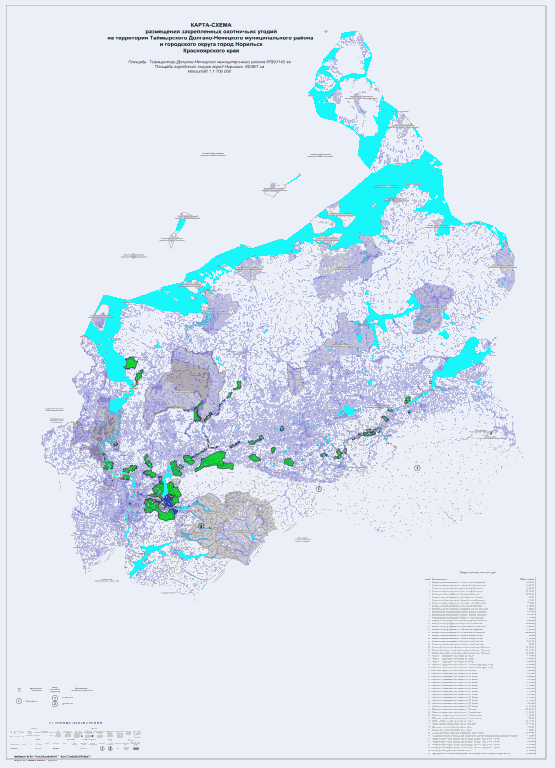 37. ТАСЕЕВСКИЙ МУНИЦИПАЛЬНЫЙ РАЙОН37.1. Красноярская региональная общественная организацияохотников "Охотничья тропа"37.1.1. Охотхозяйственное соглашение от 06.05.2011 N 24/ОС-10 заключено на срок 49 лет, с 06.05.2011 по 05.05.2060.Границы охотничьего угодья:Охотничье угодье общей площадью 126434 га расположено в Тасеевском (106205 га), Абанском (19835 га), Мотыгинском районах (394 га) и состоит из трех кластерных участков.Участок N 1 площадью 12859 га расположен на землях лесного фонда Усольского лесничества (кварталы N 43, 80, 118, 174, 176, Шумихинского участкового лесничества площадью 4138 га, кварталы N 25, 67, 110, 111, 159, 200 Троицкого участкового лесничества площадью 4742 га, кварталы N 13, 47, 67, 68, 140, 154, 156, 157 Тасеевского участкового лесничества площадью 2801 га, в т.ч. и по хозяйствам кварталы N 36, 49, 48 бывшего колхоза имени "Ленина" площадью 705 га, кварталы N 2, 13 бывшего колхоза "Рассвет" площадью 473 га Тасеевского (сельского) участкового лесничества).Описание границ:северная: от левого берега устья р. Усолка по прямой в восточном направлении до правого берега устья р. Усолка, далее по береговой линии левого берега р. Тасеева до северо-восточного угла и по восточной и южной сторонам квартала N 174 до северо-восточного угла квартала N 176 Шумихинского участкового лесничества;восточная: от северо-восточного угла и по восточной стороне квартала N 176, северным и восточным сторонам кварталов N 43, 80, восточным сторонам квартала N 118 Шумихинского участкового лесничества, кварталов N 25, 67, 110, северным и восточным сторонам кварталов N 111, 159, далее огибая с. Троицкое с восточной стороны (на расстоянии 1 км. от административной границы с. Троицкое) до северо-восточного угла квартала N 200 и по восточным сторонам квартала N 200 Троицкого участкового лесничества, кварталов N 13, 47, северной и восточной сторонам квартала N 67, северной, восточной и южной сторонам квартала N 68, западным сторонам кварталов N 86, 99 Тасеевского участкового лесничества до с. Тасеево огибая его с восточной стороны (на расстоянии 1 км. от административной границы с. Тасеево) до северо-восточного угла квартала N 36 и по восточным сторонам кварталов N 36, 48, 49 бывшего колхоза имени "Ленина" и кварталов N 13, 2 колхоза "Рассвет" Тасеевского (сельского) участкового лесничества, далее по северной, восточной и южной сторонам квартала N 140, восточной стороне N 154, южной стороне квартала N 155, западной и северной сторонам квартала N 156, северной и восточной сторонам квартала N 157 Тасеевского участкового лесничества до границы Тасеевского и Дзержинского районов;южная: от точки пересечения восточной стороны квартала N 157 Тасеевского участкового лесничества с границей Тасеевского и Дзержинского районов и по границе районов до левого берега р. Усолка;западная: от точки пересечения административной границы Тасеевского и Дзержинского районов с левым берегом р. Усолка и по ней вниз по течению на север до устья р. Усолка до исходной точки северной границы.Участок N 2 площадью 72149 га расположен на землях лесного фонда Усольского лесничества (кварталы N 15 - 19, 24 - 41, 46 - 61, 66 - 81, 85 - 94, 96 - 109 Кайтымского участкового лесничества площадью 55521 га, в т.ч. и по хозяйствам кварталы N 1 - 55 бывшего колхоза "Заветы Ильича" Тасеевского (сельского) участкового лесничества площадью 10311 га) и сельскохозяйственного назначения Тасеевского района 6317 га.Описание границ:северная: от северо-западного угла квартала N 24 по северным сторонам кварталов N 24 - 25, северной и восточной сторонам кварталов N 26, северным сторонам кварталов N 27 - 37, западной стороне квартала N 15, северным сторонам кварталов N 15 - 19 Кайтымского участкового лесничества;восточная: от северо-восточного угла квартала N 19 по административной границе Тасеевского и Абанского районов в южном направлении до северо-западного угла квартала N 1, западным сторонам кварталов N 1, 22 Абанского участкового лесничества Абанского лесничества, далее по восточной стороне до юго-восточного квартала N 109 Кайтымского участкового лесничества;южная: от юго-восточного угла квартала N 109 Кайтымского участкового лесничества по административной границе Тасеевского и Абанского районов, затем Тасеевского и Дзержинского районов до юго-западного угла квартала N 16 бывшего колхоза "Заветы Ильича" Тасеевского (сельского) лесничества;западная: от юго-западного угла и по западной стороне квартала N 16 бывшего колхоза "Заветы Ильича", западной и северной сторонам квартала N 5, западным сторонам кварталов N 6 - 8, 4, 3, 1 бывшего колхоза "Заветы Ильича" Тасеевского (сельского) участкового лесничества, западной и северной сторонам квартала N 66, западным сторонам N 46, 27, далее по южным сторонам кварталов N 26, 25, 24, западной стороне N 24 Кайтымского участкового лесничества до исходной точки северной границы.Участок N 3 площадью 41426 га расположен на землях лесного фонда Усольского лесничества (кварталы N 182 - 190 Тасеевского участкового лесничества площадью 1979 га, кварталы N 187, 189 - 226 Унжинского участкового лесничества площадью 32870 га, в т.ч. и по хозяйствам кварталы N 15 - 17, 26 - 29, 35 - 40, 42, 47 - 61, 65 - 70 совхоза "Суховский" Суховского (сельского) участкового лесничества в площадью 6577 га).Описание границ:северная: от северо-западного угла квартала N 194, в восточном направлении по северным сторонам кварталов N 194 - 202 Унжинского участкового лесничества, далее вниз по течению р. Хандала до с. Сухово огибая село с юго-западной стороны до полевой дороги с. Сухово - д. Канарай;восточная: от полевой дороги с. Сухово - д. Канарай на юг до административной границы Тасеевского и Дзержинского районов;южная: от точки пересечения полевой дороги с. Сухово - д. Канарай с административной границей Тасеевского и Дзержинского районов в западном направлении по границе районов, затем по административной границе Тасеевского и Сухобузимского районов до юго-западного угла квартала N 222 Унжинского участкового лесничества;западная: от юго-западного угла квартала N 222 Унжинского участкового лесничества в северо-западном направлении по административной границе Тасеевского и Сухобузимского районов, затем по административной границе Тасеевского и Большемуртинского районов до исходной точки северной границы.37.2. Общество с ограниченной ответственностью "Белисказ"37.2.1. Охотхозяйственное соглашение от 16.08.2013 N 24/ОС-69 заключено на срок 49 лет, с 16.08.2013 до 15.08.2062.Границы охотничьего угодья:Охотничье угодье общей площадью 217719 га расположено в Тасеевском муниципальном районе на землях:1) лесного фонда Усольского лесничества:в кварталах N 49 - 66, 90 - 109, 136 - 158, 174 - 181, 195 - 199 Троицкого участкового лесничества площадью 53856 га;в кварталах N 11 - 23, 34 - 46, 55 - 74, 80 - 85, 94, 95, 104 - 112, 122 - 133, 143 - 152, 163 - 168, 188 Унжинского участкового лесничества площадью 59448 га;в кварталах N 1 - 12, 38 - 46, 80 - 85, 141, 161 - 169, 171ч - 172ч Тасеевского участкового лесничества площадью 15416 га;в кварталах N 1 - 116 совхоза "Тасеевский" площадью 22180 га, в кварталах N 1 - 13 совхоза "Суховский" площадью 2344 га, в кварталах N 1 - 33 совхоза "Сивохинский" площадью 6994 га Суховского (сельского) участкового лесничества общей площадью 31518 га;в кварталах N 28 - 34, 36 - 45, 47, 49 - 62, 67 колхоза им. Ленина площадью 6731 га, в кварталах N 6 - 12 колхоза "Рассвет" площадью 1307 га Тасеевского (сельского) участкового лесничества общей площадью 8038 га;2) госземзапаса площадью 2583 га;3) сельскохозяйственного назначения 46860 га.Описание границ:северная: от северо-западного угла квартала N 49 по северным сторонам кварталов N 49 - 56, западной и северной сторонам квартала N 57, северной и восточной сторонам квартала N 58, северным сторонам кварталов N 59 - 66 до северо-восточного угла квартала N 66 Троицкого участкового лесничества (левый берег р. Усолка);восточная: от северо-восточного угла квартала N 66 Троицкого участкового лесничества и по левому берегу вверх по течению р. Усолка до юго-восточного угла квартала N 158, далее по южным сторонам кварталов N 158, 157, восточным сторонам кварталов N 181, 199 Троицкого участкового лесничества до р. Усолка, далее по левому берегу вверх по течению р. Усолка до юго-восточного угла квартала N 12, затем по южным сторонам кварталов N 12, 11, восточной стороне квартала N 40, северной стороне квартала N 44 Тасеевского участкового лесничества до р. Усолка, далее по левому берегу вверх по течению р. Усолка огибая с западной стороны населенные пункты Лужки, Тасеево, Хандала до устья р. Хандала;южная: от устья р. Хандала вверх по ее течению до юго-восточного угла квартала N 186 Унжинского участкового лесничества;западная: от юго-восточного угла квартала N 186 Унжинского участкового лесничества на север по границе Унжинского участкового лесничества с совхозом "Сивохинский" Суховского (сельского) участкового лесничества (по восточным сторонам кварталов 186, 178, 162 Унжинского участкового лесничества) до юго-восточного угла квартала 143 Унжинского участкового лесничества, далее по южным и западным сторонам кварталов N 143, 122, 104, 94, южной, западной и северной сторонам квартала N 80, западной стороне квартала N 55, южным и западным сторонам кварталов N 34, 11 Унжинского участкового лесничества, западным сторонам кварталов N 136, 90, 49 Троицкого участкового лесничества до исходной точки северной границы.37.3. Общество с ограниченной ответственностью "ВЕЛЕС"37.3.1. Охотсоглашение от 26.08.2019 N 24/ОС-211 заключено на срок 49 лет, с 26.08.2019 по 25.08.2068.Охотничье угодье расположено в Тасеевском муниципальном районе, общей площадью 59182 га на землях:1) лесного фонда Усольского лесничества площадью 56105 га, в том числе:Троицкого участкового лесничества в кварталах N 1 - 8, 43 - 48, 83 - 89, 127 - 135 (23135 га);Унжинского участкового лесничества в кварталах N 1 - 10, 24 - 33, 47 - 54 (19355 га);Шумихинского участкового лесничества в кварталах N 28 - 29, 61 - 64, 97 - 101, 135 - 140 (13615 га);2) лесного фонда Казачинского лесничества площадью 3077 га, в том числе:Дементьевского участкового лесничества в кварталах N 185ч - 186ч, 187, 204ч - 205ч, 223ч - 224ч, 236ч (2296 га);Язаевского участкового лесничества в кварталах N 16ч, 31ч, 32ч, 48ч, 49ч, 1001ч (781 га).Описание границ:северная: от северо-западного угла квартала N 186 Дементьевского участкового лесничества Казачинского лесничества в восточном направлении по северным сторонам кварталов N 186, 187 Дементьевского участкового лесничества Казачинского лесничества, северным сторонам кварталов N 62, 28, 29 до северо-восточного угла квартала N 29 Шумихинского участкового лесничества Усольского лесничества;восточная: от северо-восточного угла квартала N 29 Шумихинского участкового лесничества Усольского лесничества в южном направлении по восточным сторонам кварталов N 29, 64, 101, 140 Шумихинского участкового лесничества, N 8 Троицкого участкового лесничества, южным сторонам кварталов N 8 - 6, восточным сторонам кварталов N 48, 89, 135 Троицкого участкового лесничества, восточным сторонам кварталов N 10, 33, 54 до юго-восточного угла квартала N 54 Унжинского участкового лесничества Усольского лесничества;южная: от юго-восточного угла квартала N 54 Унжинского участкового лесничества Усольского лесничества в западном направлении по южным сторонам кварталов N 54 - 47 до юго-западного угла квартала N 47 Унжинского участкового лесничества Усольского лесничества;западная: от юго-западного угла квартала N 47 Унжинского участкового лесничества Усольского лесничества в северном направлении по западным сторонам кварталов N 47, 24 до точки пересечения с административной границей Тасеевского и Казачинского муниципальных районов и по административной границе районов в северо-восточном направлении до исходной точки северной границы.37.4. Общество с ограниченной ответственностью "Лидер"37.4.1. Охотсоглашение от 26.08.2019 N 24/ОС-214 заключено на срок 49 лет, с 26.08.2019 по 25.08.2068.Границы охотничьего угодья:Охотничье угодье расположено в Тасеевском муниципальном районе, общей площадью 52427 га, на землях лесного фонда Усольского лесничества, Унжинского участкового лесничества в кварталах N 75 - 79, 86 - 93, 96 - 103, 113 - 121, 134 - 142, 153 - 162, 169 - 186.Описание границ:северная: от северо-западного угла квартала N 75 Унжинского участкового лесничества в восточном направлении по северным сторонам кварталов N 75-79 до северо-восточного угла квартала N 79 Унжинского участкового лесничества;восточная: от северо-восточного угла и по восточной стороне квартала N 79 Унжинского участкового лесничества, северной и восточной сторонам квартала N 93, северным сторонам кварталов N 102, 103, восточной стороне квартала N 103, северным и восточным сторонам кварталов N 121, 142, северным сторонам кварталов N 161, 162, восточным сторонам кварталов N 162, 178, 186 до юго-восточного угла квартала N 186 Унжинского участкового лесничества;южная: от юго-восточного угла квартала N 186 Унжинского участкового лесничества в западном направлении по южным сторонам кварталов N 186 - 180 до юго-западного угла квартала N 180 Унжинского участкового лесничества;западная: от юго-западного угла квартала N 180 Унжинского участкового лесничества в северном направлении по административной границе Тасеевского и Большемуртинского муниципальных районов до точки пересечения административных границ Тасеевского, Большемуртинского и Казачинского муниципальных районов, далее в северо-восточном направлении по административной границе Тасеевского и Казачинского муниципальных районов до точки пересечения с северо-восточным углом и по восточной стороне квартала N 86, северной стороне квартала N 87, западной стороне квартала N 75 Унжинского участкового лесничества до исходной точки северной границы.37.5. Общество с ограниченной ответственностью "САПСАН"37.5.1. Охотсоглашение от 26.08.2019 N 24/ОС-213 заключено на срок 49 лет, с 26.08.2019 по 25.08.2068.Границы охотничьего угодья:Охотничье угодье расположено в Тасеевском муниципальном районе, общей площадью 65081 га, на землях лесного фонда:1) Усольского лесничества площадью 64953 га, в том числе:Бирюсинского участкового лесничества в кварталах N 64 - 73, 74ч, 75ч, 77 - 83, 84ч, 101 - 113, 114ч, 117ч, 129 - 131, 133, 134, 136 - 149, 159 - 169, 170ч, 171ч, 183 - 191, 192ч, 194, 195ч (55484 га);Кайтымского участкового лесничества в кварталах N 4 - 14, 15ч (9469 га);2) Чунского лесничества, Такучетского участкового лесничества в кварталах N 617ч - 619ч (128 га);Описание границ:северная: от северо-западного угла квартала N 64 Бирюсинского участкового лесничества Усольского лесничества в восточном направлении по административной границе Тасеевского и Богучанского муниципальных районов до точки пересечения с административной границей Тасеевского, Богучанского и Абанского муниципальных районов;восточная: от точки пересечения административных границ Тасеевского, Богучанского и Абанского муниципальных районов в южном направлении по административной границе Тасеевского и Абанского муниципальных районов до точки пересечения с южной стороной квартала N 15 Кайтымского участкового лесничества Усольского лесничества;южная: от точки пересечения административной границы Тасеевского и Абанского муниципальных районов с южной стороной квартала N 15 Кайтымского участкового лесничества Усольского лесничества в западном направлении по южной стороне квартала N 15, восточной стороне квартала N 14, южным сторонам кварталов N 14 - 4 до юго-западного угла квартала N 4 Кайтымского участкового лесничества Усольского лесничества;западная: от юго-западного угла и по западной и северной сторонам квартала N 4 Кайтымского участкового лесничества Усольского лесничества, западным сторонам кварталов N 183, 159 Бирюсинского участкового лесничества, южной, западной и северной сторонам квартала N 136, западной и северной сторонам квартала N 133, западной и северной сторонам квартала N 129, западным сторонам кварталов N 101, 64 Бирюсинского участкового лесничества Усольского лесничества до исходной точки северной границы.37.6. Общество с ограниченной ответственностью "Север"37.6.1. Охотсоглашение от 25.09.2014 N 24/ОС-119 заключено на срок 49 лет, с 25.09.2014 до 24.09.2063.Границы охотничьего угодья:Охотничье угодье расположено в Тасеевском муниципальном районе, общей площадью 75020 га, в том числе на землях:1) лесного фонда Усольского лесничества площадью 70702 га:в кварталах N 9ч, 10 - 23, 24ч Троицкого участкового лесничества площадью 11762 га;в кварталах N 1 - 8, 9ч, 10 - 22, 30 - 34, 36 - 42, 65 - 79, 102 - 117, 141 - 155 Шумихинского участкового лесничества площадью 58940 га;2) иных категорий площадью 4318 га.Описание границ:северная: от северо-западного угла квартала N 1 и по северным сторонам кварталов N 1, 5, 7, 8, пересекает квартал N 9, далее по северной стороне квартала N 22 Шумихинского участкового лесничества;восточная: от северо-восточного угла квартала N 22 Шумихинского участкового лесничества по левому берегу р. Усолка вверх по течению до юго-восточного угла квартала N 24 Троицкого участкового лесничества;южная: от юго-восточного угла квартала N 24 и по южным сторонам кварталов N 24, 23, 22, 21, 20, 19, 18, 17, 16, западной стороне квартала N 16, южным сторонам кварталов N 15, 14, восточной стороне квартала N 13, южным сторонам кварталов N 13, 12, 11, 10, 9 Троицкого участкового лесничества;западная: от юго-западного угла и по западной стороне квартала N 9 Троицкого участкового лесничества, западным сторонам кварталов N 141, 102, северной стороне квартала N 102, западным сторонам кварталов N 65, 30, южной стороне квартала N 10, западным сторонам кварталов N 10, 2, 1 Шумихинского участкового лесничества до исходной точки северной границы.37.7. Общество с ограниченной ответственностью "Сибохота"37.7.1. Охотхозяйственное соглашение от 23.03.2015 N 24/ОС-134 заключено на срок 49 лет, с 23.03.2015 по 22.03.2064. Охотничье угодье общей площадью 224682 га расположено в Абанском (220196 га) и Тасеевском (4486 га, часть участка N 1) районах и состоит из трех кластерных участков.Описание границ участка приведено в Абанском муниципальном районе (подпункт 1.1).37.8. Общество с ограниченной ответственностью "СУТЯГА"37.8.1. Охотсоглашение от 28.08.2019 N 24/ОС-221 заключено на срок 49 лет, с 28.08.2019 по 27.08.2068.Границы охотничьего угодья:Охотничье угодье расположено в Тасеевском муниципальном районе, общей площадью 156199 га, на землях лесного фонда Усольского лесничества, в том числе:Бирюсинского участкового лесничества в кварталах N 1 - 23, 26 - 31, 35 - 39, 44 - 48, 53 - 57, 90 - 93, 120 - 122 площадью 39631 га;Троицкого участкового лесничества в кварталах N 26 - 42, 68 - 82, 112 - 126, 160 - 173, 182, 183ч, 184 площадью 52272 га;Шумихинского участкового лесничества в кварталах N 23ч, 24 - 27, 44 - 48, 49ч - 50ч, 51 - 60, 81 - 96, 119 - 134, 156 - 172, 175ч, 177ч, 178 - 181, 182ч площадью 64296 га.Описание границ:северная: от северо-западного угла квартала N 175 Шумихинского участкового лесничества в восточном направлении по левому берегу вверх по течению р. Тасеева до устья руч. Рыжков и далее по административной границе Тасеевского и Мотыгинского муниципальных районов до точки пересечения с северо-восточным углом квартала N 14 Бирюсинского участкового лесничества;восточная: от северо-восточного угла квартала N 14 Бирюсинского участкового лесничества в южном направлении, по левому берегу вверх по течению р. Бирюса до точки пересечения с юго-восточным углом квартала N 122 Бирюсинского участкового лесничества;южная: от юго-восточного угла квартала N 122 Бирюсинского участкового лесничества в западном направлении по южным сторонам кварталов N 122 - 120, западной стороне квартала N 120 Бирюсинского участкового лесничества, южным сторонам кварталов N 173 - 163 Троицкого участкового лесничества, восточной и южной стороне квартала N 184, пересекая по прямой, в западном направлении, квартал N 183 до точки пересечения с юго-восточным углом квартала N 182 и по южной стороне до юго-западного угла квартала N 182 Троицкого участкового лесничества;западная: юго-западного угла квартала N 182 Троицкого участкового лесничества в северном направлении по западным сторонам кварталов N 182, 160, 112, 68, 26 Троицкого участкового лесничества, N 156, 119, 81 Шумихинского участкового лесничества, южным сторонам кварталов N 45, 44, западной стороне квартала N 44, южной, западной, северной, сторонам квартала N 177, западной стороне квартала N 175 Шумихинского участкового лесничества до исходной точки северной границы.Из предоставленных охотничьих угодий исключаются расположенные внутри угодий все не указанные выше лесные участки, земельные участки, земли иных категорий и назначения, а также особо охраняемые природные территории (в границах которых запрещена охота и ведение охотничьего хозяйства) федерального и регионального значения.37.9. Общество с ограниченной ответственностью"Сибирское Возрождение"37.9.1. Охотхозяйственное соглашение от 26.08.2019 N 24/ОС-210 заключено на срок 49 лет, с 26.08.2019 по 25.08.2068. Охотничье угодье общей площадью 50543 га расположено в Большемуртинском муниципальном районе (50078 га) и Тасеевском муниципальном районе (465 га).Описание границ участка приведено в Большемуртинском муниципальном районе (подпункт 8.5).37.10. Местная общественная организация охотниковДзержинского района37.10.1. Охотхозяйственное соглашение от 31.07.2013 N 24/ОС-68 заключено на срок 49 лет, с 31.07.2013 по 30.07.2062. Охотничье угодье общей площадью 164402,9 га расположено на территории Дзержинского муниципального района (164108,9 га), Сухобузимского муниципального района (207 га) и Тасеевского муниципального района (87 га).Описание границ участка приведено в Дзержинском муниципальном районе (подпункт 10.2).Карта-схемаразмещения закрепленных охотничьих угодий на территорииТасеевского муниципального района Красноярского края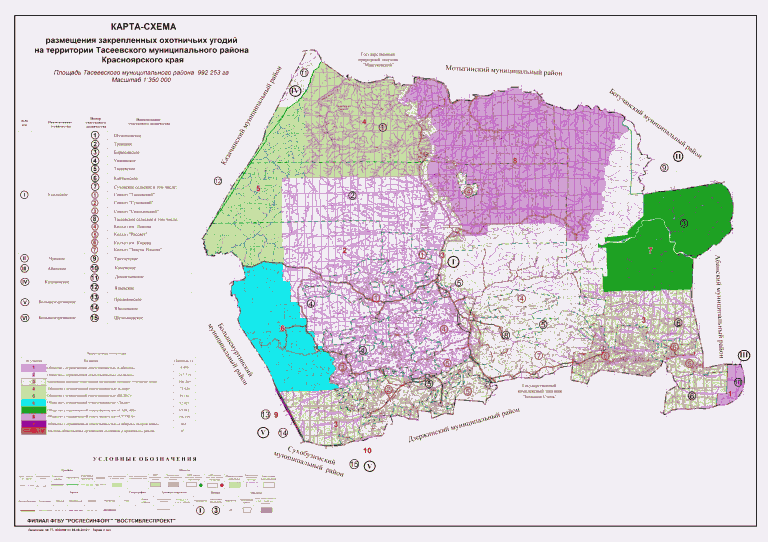 38. ТУРУХАНСКИЙ МУНИЦИПАЛЬНЫЙ РАЙОН38.1. Некоммерческое партнерство "Туруханскоепромысловое хозяйство"38.1.1. Охотсоглашение от 08.04.2016 N 24/ОС-158 заключено на срок 49 лет, с 08.04.2016 по 07.04.2065.Границы охотничьего угодья:Охотничье угодье общей площадью 14952167 га расположено в Туруханском муниципальном районе на землях лесного фонда:1) Туруханского лесничества:в кварталах N 1 - 29, 35, 36, 42 - 44, 49 - 52, 57 - 60, 67 - 117, 119 - 131, 135 - 140, 141ч, 142 - 146, 149 - 161, 163 - 175, 177 - 183, 186 - 244, 463 - 464, 483, 501, 502, 517 - 520, 532 - 549, 558 - 560 Туруханского участкового лесничества площадью 7349195 га;в кварталах N 1 - 54, 55ч, 56 - 74, 75ч, 76 - 94, 95ч - 97ч, 98 - 117, 118ч, 119 - 129, 131 - 151, 152 - 155, 156ч, 157 - 256, 259 - 268, 270 - 276, 280 - 304, 308 - 321, 324 - 326, 330, 334 - 344, 354 - 355, 360 - 364 Верхне - Имбатского участкового лесничества площадью 5896485 га;2) Борского лесничества:в кварталах N 1 - 153, 166 - 177, 190 - 204, 217 - 232, 245 - 268, 279 - 310, 321 - 325, 331 - 356, 366 - 369, 375 - 402, 412 - 415, 420 - 454, 472 - 485, 490 - 520, 528 - 542, 547 - 580, 589 - 602, 607 - 644, 646 - 647, 658 - 667, 672 - 717, 724 - 728, 737 - 776, 778 - 791, 794 - 798, 817 - 874, 893 - 949, 966 - 1004, 1013 - 1029, 1044 - 1078, 1088 - 1093, 1114 - 1141, 1142ч, 1147 - 1158, 1172 - 1183, 1189 - 1197, 1198ч, 1200 - 1208, 1217 - 1227 Борского участкового лесничества площадью 729713 га;в кварталах N 1 - 79, 81 - 105, 111 - 140, 148 - 178, 187 - 221, 226 - 256, 260 - 287, 291 - 316, 318 - 447 Подкаменно - Тунгусского участкового лесничества площадью 335882 га;в кварталах N 1 - 27, 46 - 54, 63 - 69, 70ч, 72ч, 73 - 103, 113 - 122, 131 - 135, 136ч, 139ч, 140 - 171, 175 - 186, 197 - 200, 201ч, 204 - 247, 256 - 265, 266ч., 269ч, 270 - 314, 317, 322 - 332, 233ч, 234ч, 335 - 382, 390 - 396, 397ч, 399ч, 400 - 453, 457 - 461, 464ч, 465ч, 466 - 503, 529 - 531, 532ч, 533 - 572, 598 - 642, 667 - 709, 734 - 777, 795 - 841, 859 - 885, 892 - 916, 938, 940 - 982, 1010 - 1054, 1073 - 1144 Вороговского участкового лесничества площадью 640892 га.Описание границ:северная: от точки пересечения северо-западного угла квартала N 463 и административной границы Туруханского и Таймырского Долгано-Ненецкого муниципальных районов в восточном направлении по административной границе районов до точки пересечения с северо-восточным углом квартала N 537, далее в юго-восточном направлении по северным сторонам кварталов N 1, 4, 9, 16, 17 Туруханского участкового лесничества Туруханского лесничества;восточная: от точки пересечения северо-восточного угла квартала N 17 с административной границей Туруханского и Эвенкийского муниципальных районов в южном направлении по административной границе районов до юго-восточного угла квартала N 161 Туруханского участкового лесничества, далее по южной и западной сторонам квартала N 161, южной стороне квартала N 146, восточным сторонам кварталов N 159, 175, южной стороне квартала N 175, восточным сторонам кварталов N 174, 183, северным сторонам кварталов N 186, 187 Туруханского участкового лесничества Туруханского лесничества до точки пересечения с административной границей Туруханского и Эвенкийского муниципальных районов и по административной границе районов в юго-восточном направлении до северо-восточной границы государственного биосферного заповедника "Центрально-Сибирский" (далее - заповедник), затем по северной границе заповедника в восточном направлении до северо-восточного угла и по северной и западной границам государственного биологического заказника "Туруханский", далее по западной, южной и восточной границам заповедника до пересечения с административной границей Туруханского и Эвенкийского муниципальных районов в южном направлении по административной границе районов до северо-восточного угла квартала N 448 Подкаменно-Тунгусского участкового лесничества Борского лесничества, огибает квартал N 448 по северной, западной сторонам, южным сторонам кварталов N 448 - 450 Подкаменно-Тунгусского участкового лесничества Борского лесничества до пересечения с административной границей Туруханского и Эвенкийского муниципальных районов в юго-восточном направлении по административной границе районов до юго-восточного угла квартала N 1143 Вороговского участкового лесничества Борского лесничества;южная: от юго-восточного угла квартала N 1143 Вороговского участкового лесничества Борского лесничества в западном направлении по административной границе Туруханского и Эвенкийского муниципальных районов в западном направлении по административной границе районов до р. Енисей и далее по правому берегу р. Енисей, вниз по течению до границы планируемого к организации государственного комплексного заказника "Вороговские острова", затем по границе заказника до южной стороны квартала N 469 Подкаменно-Тунгусского участкового лесничества Борского лесничества, южным сторонам кварталов N 469 - 477, восточной стороне квартала N 477, южным сторонам кварталов N 457 - 468, восточной стороне квартала N 468, северным сторонам кварталов N 468 - 452, огибая квартал N 431 с западной и северной стороны до западной стороны квартала N 432 Подкаменно-Тунгусского участкового лесничества Борского лесничества, пересекает р. Енисей до юго-восточного угла квартала N 1077 Борского участкового лесничества Борского лесничества и по левому берегу р. Енисей вверх по течению до северо-восточного угла квартала N 532 Вороговского участкового лесничества Борского лесничества, затем по восточным сторонам кварталов N 532, 602, 601, 667, 668, 734, 799, 861, огибает по западной, северной и восточной сторонам квартала N 863, северной и восточной сторонам квартала N 938, южным сторонам кварталов N 938, 863, 862, 860, 859, 795, западной стороне квартала N 795, северным сторонам кварталов N 795 - 798, западной стороне квартала N 734, южной и западной сторонам квартала N 677, южным сторонам кварталов N 600, 559, 558, западным сторонам кварталов N 558, 529, северным сторонам кварталов N 529, 530, западной стороне N 464, северным сторонам кварталов N 463, 462, западной стороне квартала N 462, южным сторонам кварталов N 461 - 457, западным сторонам кварталов N 457, 390, южным сторонам кварталов N 325 - 322, западным сторонам кварталов N 322, 256, северным сторонам кварталов N 256 - 261, западным сторонам кварталов N 197, 131, 63 Вороговского участкового лесничества Борского лесничества, 1189, южным сторонам кварталов N 1130 - 1126, восточной стороне квартала N 1183, южным сторонам кварталов N 1183 - 1181 Борского участкового лесничества Борского лесничества, восточным сторонам кварталов N 54, 122, южной стороне квартала N 122, восточной стороне N 186, южным сторонам кварталов N 186 - 183, восточным сторонам кварталов N 182, 248, 247, северным и восточным сторонам кварталов N 314, 317, 382, северным сторонам кварталов N 450 - 453, восточной стороне квартала N 453, южным сторонам кварталов N 453 - 439, до административной границы Туруханского и Енисейского муниципальных районов до северо-западного угла квартала N 237, затем по северным сторонам кварталов N 237 - 239, западной стороне квартала N 175, северным сторонам кварталов N 175 - 178, западным сторонам кварталов N 113, 46 Вороговского участкового лесничества Борского лесничества, 1172, 1114, 1044, 966 Борского участкового лесничества Борского лесничества, северным сторонам кварталов N 966 - 968, западным сторонам кварталов N 893, 817, южным сторонам кварталов N 743 - 737, западным сторонам кварталов N 737, 672, северным сторонам кварталов N 672 - 674, западным сторонам кварталов N 607, 547, южным сторонам кварталов N 492 - 490, западной стороне квартала N 490, южным сторонам кварталов N 489 - 486, восточной стороне квартала N 485, северным сторонам кварталов N 540 - 542, восточным сторонам кварталов N 542, 602, южным сторонам кварталов N 602 - 599, восточной стороне квартала N 667, южным сторонам кварталов N 667 - 665, восточной стороне квартала N 728, южным сторонам кварталов N 728 - 726, восточным сторонам кварталов N 798, 874, 949, 1029, южным сторонам кварталов N 1029 - 1022, западной стороне квартала N 1093, северным сторонам кварталов N 1157, 1158, восточным сторонам кварталов 1158, 1208 Борского участкового лесничества, до пересечения с административной границей Туруханского и Енисейского муниципальных районов и по границе районов до точки пересечения ее юго-западным углом и по западной стороне квартала N 1147, северным сторонам кварталов N 1147 - 1150, западной стороне квартала N 1088, южным сторонам кварталов N 1015 - 1013, западной стороне квартала N 1013 Борского участкового лесничества, до пересечения с западной границей государственного зоологического заказника "Елогуйский" и по границе заказника до северо-западного угла квартала N 511, далее по северным сторонам кварталов N 511 - 520, восточным сторонам кварталов N 520, 580, 647, северным сторонам кварталов N 712 - 717, восточной стороне квартала N 717, северным сторонам кварталов N 790, 792, восточным сторонам кварталов N 792, 868, северной стороне квартала N 869, западной стороне квартала N 794, северным сторонам N 794, 795, западной стороне квартала N 724, южным и западным сторонам кварталов N 658, 589, южной стороне квартала N 529, южным и западным сторонам кварталов N 528, 472, южной, западной и северной сторонам квартала N 420, западной и северной сторонам квартала N 375, западной стороне квартала N 331, северным сторонам кварталов N 330 - 326, восточной и южной сторонам N 325, восточным сторонам кварталов N 369, 415, южным сторонам кварталов N 415 - 412, западным сторонам кварталов N 412, 366, 321, 279, северным сторонам кварталов N 279 - 282, западным сторонам кварталов N 245, 217, 190, 166, южным сторонам кварталов N 145 - 134 Борского участкового лесничества Борского лесничества до северной стороны государственного зоологического заказника "Елогуйский" и по границе заказника до точки пересечения с административной границей Туруханского муниципального района и Тюменской области;западная: от точки пересечения северной стороны Государственного зоологического заказника "Елогуйский" с административной границей Туруханского муниципального района и Тюменской области в северном направлении по административной границе до северо-западного угла квартала N 69 Верхне-Имбатского участкового лесничества Туруханского лесничества и по северным сторонам кварталов N 69, 70, южной и западной стороне квартала N 37 северным сторонам кварталов N 37, 38 Верхне-Имбатского участкового лесничества Туруханского лесничества, южной стороне квартала N 223 Туруханского участкового лесничества Туруханского лесничества до точки пересечения с административной границей Туруханского муниципального района и Тюменской области, до точки пересечения с юго-западным углом квартала N 149, далее по западным сторонам кварталов N 149, 135, северной стороне квартала N 135, западным сторонам кварталов N 136, 120, южным сторонам кварталов N 120,119, 99, западным сторонам кварталов N 9, 83, северным сторонам кварталов N 83, 84, западным сторонам кварталов N 68, 67, 57, 49, 42, 35, северным сторонам кварталов N 35, 36, восточным сторонам кварталов 36, 43, северным сторонам кварталов N 44, 559, 560, 558, пересекая р. Енисей до юго-западного угла квартала N 23, далее по западным сторонам кварталов N 23, 18, 549, южной стороне квартала N 548, до левого берега р. Енисея, затем по западной стороне квартала N 547, южным сторонам кварталов N 547 - 545, западным сторонам кварталов N 545, 538, северной стороне квартала N 538, западным сторонам кварталов N 539, 532, 517, 501, 483, 463 Туруханского участкового лесничества Туруханского лесничества до исходной точки северной границы.Из предоставленной территории исключены участки, находящиеся внутри предоставленных охотугодий, в следующих границах:1) памятник природы "Сосновый Бор (бассейн р. Байкалиха)" площадью 114 га, расположенного в 18 км южнее п. Туруханск, на левом берегу р. Енисей в верховье р. Байкалиха (выдела 49, 51 в квартале N 141 Туруханского участкового лесничества Туруханского лесничества);2) планируемый к организации государственный комплексный заказник "Вороговские острова" площадью 35500 га, расположенные на землях лесного фонда Борского лесничества (кварталы N 1142ч, 1198ч, 1199ч, 1232 Борского участкового лесничества, квартал N 469ч. Подкаменно-Тунгусского участкового лесничества, кварталы N 70ч - 71ч, 136ч, 137 - 138, 139ч, 201ч, 202, 203ч, 266ч, 267 - 268, 269ч, 333ч - 334ч, 397ч, 398, 399ч, 464ч - 465ч, 532ч. Вороговского участкового лесничества);3) планируемый к организации государственный комплексный заказник "Кангатовские протоки" площадью 175600 га, расположенные на землях лесного фонда Туруханского лесничества (кварталы N 55ч, 75ч, 95ч - 97ч, 118ч, 156ч Верхнеимбатского участкового лесничества);4) общедоступные охотничьи угодья, расположенные в кварталах N 257 - 258, 277 - 279, 305 - 307, 322, 323 Верхне-Имбатского участкового лесничества Туруханского лесничества и в кварталах N 451 - 477 Подкаменно-Тунгусского лесничества Борского лесничества;5) территории, не относящиеся к землям лесного фонда.38.2. Общество с ограниченной ответственностью "Берег"38.2.1. Охотхозяйственное соглашение от 24.10.2017 N 24/ОС-195 заключено на срок 49 лет, с 24.10.2017 по 23.10.2066.Границы охотничьего угодья:Охотничье угодье общей площадью 416080 га расположено в Туруханском муниципальном районе, состоит из трех кластерных участков.Участок N 1 площадью 103553 га расположен на землях Борского лесничества в кварталах N 154 - 159, 178 - 184, 205 - 211, 233 - 239, 269 - 278, 311 - 320, 326 - 330, 357 - 365, 370 - 374, 403 - 411, 416 - 419, 455 - 471, 521 - 527, 581 - 588, 648 - 657, 718 - 723, 792 - 793 Борского участкового лесничества;Описание границсеверная: от северо-западного угла квартала N 154 и по северным сторонам кварталов N 154 -159 до северо-восточного угла квартала N 159 Борского участкового лесничества;восточная: от северо-восточного угла квартала N 159 в южном направлении вниз по течению р. Большой Дубчес до северо-западного угла квартала N 365, далее по северной стороне квартала N 365, восточным сторонам кварталов N 365, 411, северным сторонам кварталов N 463 - 465, западным сторонам кварталов N 416, 370, северной стороне квартала N 370, западной стороне квартала N 326, северным сторонам кварталов N 326 - 327, западной стороне квартала N 328, северным сторонам кварталов N 328 - 330, восточной и южной сторонам квартала N 330, восточной и южной сторонам квартала N 374, восточной стороне квартала N 419, северным сторонам кварталов N 470 - 471, восточной стороне квартала N 471, северной и восточной сторонам квартала N 527, северным сторонам кварталов N 587 - 588, восточной стороне квартала N 588, северной и восточной сторонам квартала N 657, северной, восточной и южной сторонам квартала N 723, южной стороне квартала N 722, восточной стороне квартала N 793, до юго-восточного угла квартала N 793 Борского участкового лесничества;южная: от юго-восточного угла и по южной стороне квартала N 793, западной стороне квартала N 792, южной и западной сторонам квартала N 718, южным сторонам кварталов N 652 - 648, западным сторонам кварталов N 648, 581, 521, южным сторонам кварталов N 465 - 456, до юго-западного угла квартала N 456 Борского участкового лесничества;западная: от юго-западного угла квартала N 456 по западным сторонам кварталов N 456, 455, 403, 357, 311, 269, 233, 205, 178, 154 Борского участкового лесничества (по восточной границе Государственного зоологического заказника "Елогуйский") до исходной точки северной границы.Участок N 2 площадью 116728 га расположен на землях Борского лесничества в кварталах N 729 - 736, 799 - 816, 875 - 892, 950 - 965, 1030 - 1043, 1094 - 1113, 1159 - 1171, 1209 - 1216 Борского участкового лесничества площадью 91476 га, в кварталах N 28 - 45, 104 - 112, 172 - 174 Вороговского участкового лесничества площадью 25252 га.Описание границсеверная: от северо-западного угла квартала N 799 и по северным сторонам кварталов N 799 - 801, западной стороне квартала N 729, северным сторонам кварталов N 729 - 736, восточной стороне квартала N 736, северным сторонам кварталов N 810 - 815, до северо-восточного угла квартала N 815 Борского участкового лесничества;восточная: от северо-восточного угла и по восточной стороне квартала N 815, северной стороне квартала N 816, восточным сторонам кварталов N 816, 892, 965, южной стороне квартала N 965, восточной стороне квартала N 964, южным сторонам кварталов N 964, 963, восточной стороне квартала N 1043, северной, восточной, южной сторонам квартала N 1113 Борского участкового лесничества, восточным сторонам кварталов N 35, 45, 112 до юго-восточного угла квартала N 112 Вороговского участкового лесничества;южная: от юго-восточного угла квартала N 112 в западном направлении по южным сторонам кварталов N 112 - 110, 108, восточной стороне квартала N 174, южным сторонам кварталов N 174 - 172, западным сторонам кварталов N 172, 104, 36 Вороговского участкового лесничества, южным сторонам кварталов N 1216 - 1209 до юго-западного угла квартала N 1209 Борского участкового лесничества;западная: от юго-западного угла квартала N 1209 и по западным сторонам кварталов N 1209, 1159, южным сторонам кварталов N 1095 - 1094, западной стороне квартала N 1094, северным сторонам кварталов N 1094 - 1098, восточной стороне квартала N 1098, северным сторонам кварталов N 1099 - 1101, западным сторонам кварталов N 1030, 950, 875, 799 Борского участкового лесничества до исходной точки северной границы.Участок N 3 площадью 195799 га расположен на землях Борского лесничества в кварталах N 55 - 62, 123 - 130, 187 - 196, 248 - 255, 315 - 316, 318 - 321, 383 - 389, 454 - 456, 504 - 528, 573 - 597, 643 - 666, 710 - 733, 778 - 794, 842 - 858, 917 - 937, 939, 983 - 1009, 1055 - 1070 Вороговского участкового лесничества.северная: от северо-западного угла квартала N 55 и по северным сторонам кварталов N 55-62 до северо-восточного угла квартала N 62 Вороговского участкового лесничества;восточная: от северо-восточного угла квартала N 62 и по восточным сторонам кварталов N 62, 130, северной и восточной сторонам квартала N 196, южным сторонам кварталов N 196 - 195, западной стороне квартала N 195, южным сторонам кварталов N 194 - 191, восточной и южной сторонам квартала N 255, восточной стороне квартала N 321, северным сторонам кварталов N 385 - 389, восточной и южной сторонам квартала N 389, восточной стороне квартала N 456, северным сторонам кварталов N 522, 523, восточной стороне квартала N 523, северным сторонам кварталов N 524 - 528, восточным сторонам кварталов N 528, 597, северным сторонам кварталов N 665 -666, восточной стороне квартала N 666, северной и восточной сторонам квартала N 733, южным сторонам кварталов N 733 - 730, восточной стороне квартала N 794, северным сторонам кварталов N 858, 931 - 933, восточной стороне квартала N 933, северным сторонам кварталов N 934 - 937, восточной стороне квартала N 937, северной стороне квартала N 939, восточным сторонам кварталов N 939, 1009 до юго-восточного угла квартала N 1009 Вороговского участкового лесничества;южная: от юго-восточного угла квартала N 1009 в западном направлении по административной границе Туруханского и Енисейского муниципальных районов до юго-западного угла квартала N 1055 Вороговского участкового лесничества;западная: от юго-западного угла квартала N 1055 в северо-западном направлении по административной границе Туруханского и Енисейского муниципальных районов до северо-западного угла квартала N 504, далее по северным сторонам кварталов N 504 - 518, западной стороне квартала N 454, южным сторонам кварталов N 386 - 384, западной стороне квартала N 384, южной и западной сторонам квартала N 383, западной стороне квартала N 318, южной и западной сторонам квартала N 316, западной стороне квартала N 315, южной и западной сторонам квартала N 248, северным сторонам кварталов N 248 - 251, западной и северной сторонам квартала N 187, западным сторонам кварталов N 123, 55 Вороговского участкового лесничества до исходной точки северной границы.38.3. Общество с ограниченной ответственностью "ЛиСК"38.3.1. Охотхозяйственное соглашение от 22.09.2017 N 24/ОС-192 заключено на срок 49 лет, с 22.09.2017 по 21.09.2066.Границы охотничьего угодья:Охотничье угодье расположено в Туруханском муниципальном районе площадью 32856 га на землях лесного фонда Туруханского лесничества в квартале N 500 Туруханского участкового лесничества.Описание границ:северная: от северо-западного угла и по северной стороне квартала N 500 Туруханского участкового лесничества;восточная: от северо-восточного угла и по восточной стороне квартала N 500 Туруханского участкового лесничества;южная: от юго-восточного угла и по южной стороне квартала N 500 Туруханского участкового лесничества;западная: от юго-западного угла и по западной стороне квартала N 500 Туруханского участкового лесничества до исходной точки северной границы.38.4. Общество с ограниченной ответственностью "Рыбхоз"38.4.1. Охотхозяйственное соглашение от 05.11.2012 N 24/ОС-53 заключено на срок 49 лет, с 05.11.2012 до 04.11.2061.Границы охотничьего угодья:Охотничье угодье общей площадью 293779 га расположено в Туруханском муниципальном районе на землях лесного фонда Туруханского лесничества (кварталы N 550 - 557 Туруханского участкового лесничества).Описание границ:северная: от северо-западного угла квартала N 550 по северным сторонам кварталов N 550, 551, восточной стороне квартала N 551, северной стороне квартала N 553, западной и северной сторонам квартала N 552 Туруханского участкового лесничества;восточная: от северо-восточного угла квартала N 552 по восточным сторонам кварталов N 552, 554 Туруханского участкового лесничества;южная: от юго-восточного угла и по южной стороне квартала N 554, восточной стороне квартала N 557, южным сторонам кварталов N 557, 556, 555 Туруханского участкового лесничества;западная: от юго-западного угла квартала N 555 по западным сторонам кварталов N 555, 550 Туруханского участкового лесничества до исходной точки северной границы.38.5. Общество с ограниченной ответственностью "СибирскаяПушная Компания"38.5.1. Охотхозяйственное соглашение от 24.10.2017 N 24/ОС-194 заключено на срок 49 лет, с 24.10.2017 по 23.10.2066.Границы охотничьего угодья:Охотничье угодье расположено в Туруханском муниципальном районе площадью 138860 га на землях лесного фонда Туруханского лесничества в кварталах N 257, 258, 279, 305 - 307, 322, 323 Верхнеимбатского участкового лесничества.Описание границ:северная: от северо-западного угла квартала N 305 в восточном направлении по северным сторонам кварталов N 305, 306, 307, южной и западной сторонам квартала N 257, северным сторонам кварталов N 257, 258 до северо-восточного угла квартала N 258 Верхнеимбатского участкового лесничества;восточная: от северо-восточного угла и по восточной и южной сторонам квартала N 258, восточным сторонам кварталов N 279, 307 до юго-восточного угла квартала N 307 Верхнеимбатского участкового лесничества;южная: от юго-восточного угла квартала N 307 и по южным сторонам кварталов N 307, 323, 322 до юго-западного угла квартала N 322 Верхнеимбатского участкового лесничества;западная: от юго-западного угла квартала N 322 по восточным сторонам кварталов N 322, 305 Верхнеимбатского участкового лесничества до исходной точки северной границы.38.6. Родовая община коренных малочисленных народовСевера "Сулимкай"38.6.1. Постановление Администрации Эвенкийского муниципального района от 06.11.2009 N 753-п, долгосрочная лицензия на пользование объектами животного мира от 14.12.2009 серия 24 N 0000082, действующая с 06.11.2009 по 05.11.2034. Охотничье угодье общей площадью 609642 га расположено в Туруханском муниципальном районе (482 га) и Эвенкийском муниципальном районе (609160 га) Красноярского края на землях лесного фонда Байкитского лесничества, Суломайского участкового лесничества.Описание границ участка приведено в Эвенкийском муниципальном районе (подпункт 44.41).Карта-схемаразмещения закрепленных охотничьих угодий на территорииТуруханского муниципального районаКрасноярского края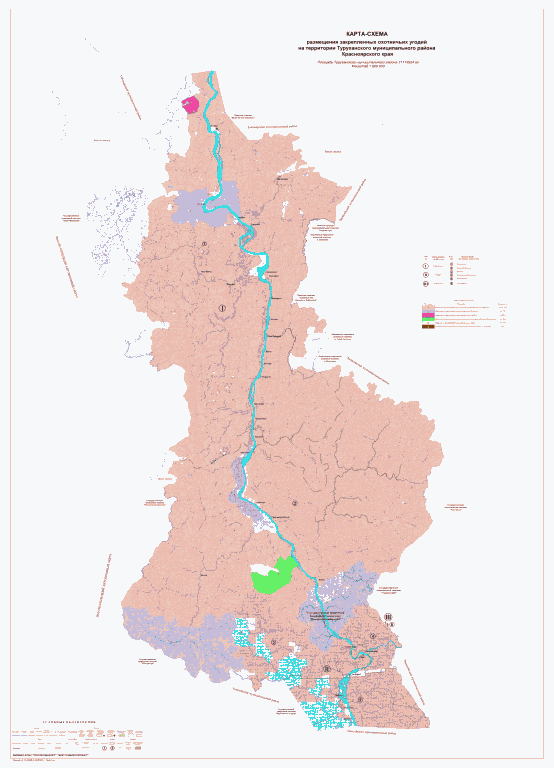 39. ТЮХТЕТСКИЙ МУНИЦИПАЛЬНЫЙ ОКРУГ39.1. Индивидуальный предпринимательКузьмин Михаил Яковлевич39.1.1. Охотхозяйственное соглашение от 29.11.2013 N 24/ОС-78 заключено на срок 49 лет, с 29.11.2013 до 28.11.2062.Границы охотничьего угодья:Охотничье угодье общей площадью 29527 га расположено в Тюхтетском муниципальном районе на землях лесного фонда Тюхтетского лесничества в кварталах N 114, 115, 123 - 125, 147 - 154, 176 - 193, 205 - 222, 231 - 249, 257 - 274, 282 - 299 Тюхтетского участкового лесничества площадью 21580 га и сельскохозяйственного назначения района площадью 7947 га.Описание границ:северная: от юго-западного угла квартала N 48 и по южным сторонам кварталов N 48, 49, восточной стороне квартала N 49, южным сторонам кварталов N 50 - 51 Тюхтетского участкового лесничества;восточная: от юго-восточного угла квартала N 51 и по западной стороне квартала N 62, северной и западной сторонам квартала N 61, северной и восточной сторонам квартала N 115, восточной и южной сторонам квартала N 125, восточным сторонам кварталов N 154, 193, 222, северной и восточной сторонам кварталов N 249, 274, восточной стороне квартала N 299 Тюхтетского участкового лесничества;южная: от юго-восточного угла квартала N 299 и по южным сторонам кварталов N 299 - 282 Тюхтетского участкового лесничества;западная: от юго-западного угла квартала N 282 Тюхтетского участкового лесничества по административным границам Тюхтетского муниципального района и Кемеровской области (западным сторонам кварталов N 282, 257, 231, 205, 176, северным сторонам кварталов N 176, 177, 178, 179, 180, 181, 182 Тюхтетского участкового лесничества) до исходной точки северной границы.39.2. Общество с ограниченной ответственностью "Аксет"39.2.1. Охотхозяйственное соглашение от 11.09.2018 N 24/ОС-203 заключено на срок 49 лет, с 11.09.2018 по 10.09.2067.Границы охотничьего угодья:Охотничье угодье расположено в Тюхтетском муниципальном районе, общей площадью 41940 га на землях:1) лесного фонда Тюхтетского лесничества площадью 37411 га:в кварталах N 31 - 38, 52 - 56, 70 - 74, 87 - 91 Чиндатского участкового лесничества площадью (21835 га);в кварталах N 4, 5, 8 - 12, 14 - 64, 69 - 74, 80 - 82, 88 - 92, 100, 101 колхоз Октябрь Тюхтетского (сельского) участкового лесничества площадью га (15576 га);2) иных категорий (если предоставление таких земельных участков в целях охоты осуществляется органами исполнительной власти субъекта Российской Федерации) площадью 4529 га.Описание границ:северная: от северо-западного угла квартала N 4 колхоз Октябрь Тюхтетского (сельского) участкового лесничества в восточном направлении, по северным и восточным сторонам кварталов N 4, 5, северным сторонам кварталов N 9 - 12, восточной стороне квартала N 12, северной и восточной сторонам квартала N 25 колхоз Октябрь Тюхтетского (сельского) участкового лесничества, северным сторонам кварталов N 31 - 38, до северо-восточного угла квартала N 38 Чиндатского участкового лесничества;восточная: от северо-восточного угла квартала N 38 Чиндатского участкового лесничества в южном направлении, по восточным сторонам кварталов N 38, 56, 74, южной стороне квартала N 74, восточной стороне до юго-восточного угла квартала N 91 Тюхтетского участкового лесничества;южная: от юго-восточного угла квартала N 91 Чиндатского участкового лесничества в южном направлении, по южным сторонам кварталов N 91 - 87, западной стороне квартала N 87 Чиндатского участкового лесничества, южным сторонам кварталов N 101, 100, 92 колхоз Октябрь Тюхтетского (сельского) участкового лесничества, западной стороне квартала N 92, южным сторонам кварталов N 90 - 88, западной стороне квартала N 88 колхоз Октябрь Тюхтетского (сельского) участкового лесничества до точки пересечения с административной границей с. Красинка, далее огибая с. Красинка по южной, восточной, северной и западной административной границе до точки пересечения с правым берегом р. Чиндат, затем по правому берегу р. Чиндат вниз по ее течению до точки пересечения с юго-западным углом квартала N 38 колхоз Октябрь Тюхтетского (сельского) участкового лесничества;западная: от юго-западного угла квартала N 38 колхоз Октябрь Тюхтетского (сельского) участкового лесничества в северо-восточном направлении, по западной и северной сторонам квартала N 38, западным сторонам кварталов N 26, 14, северным сторонам кварталов N 14 - 17, западной стороне квартала N 4 колхоз Октябрь Тюхтетского (сельского) участкового лесничества до исходной точки северной границы.39.3. Общество с ограниченной ответственностью "ВЕПРЬ"39.3.1. Охотхозяйственное соглашение от 12.07.2021 N 24/ОС-234 заключено на срок 49 лет, с 12.07.2021 по 11.07.2070.Границы охотничьего угодья:Охотничье угодье расположено в Тюхтетском муниципальном округе, общей площадью 28080 га на землях:1) лесного фонда Тюхтетского лесничества площадью 26175 га:Кандатского участкового лесничества в кварталах N 103 - 108, 120 - 124, 125ч, 126ч, 127ч, 137, 138, 142ч, 150 - 152, 167 - 172 (21751 га);Тюхтетского сельского участкового лесничества, колхоз "За Коммунизм" в кварталах N 152 - 167 (4424 га);2) иных категорий (если предоставление таких земельных участков в целях охоты осуществляется органами исполнительной власти субъекта Российской Федерации) площадью 1905 га.Описание границ:северная: от точки пересечения административной границы Тюхтетского муниципального округа и Томской области с юго-восточным углом квартала N 117 Кандатского участкового лесничества Тюхтетского лесничества, в северном направлении, по восточной стороне квартала N 117, северным сторонам кварталов N 103, 104, 105, 106, 107, 108 до северо-восточного угла квартала N 108 Кандатского участкового лесничества Тюхтетского лесничества;восточная: от северо-восточного угла квартала N 108 Кандатского участкового лесничества Тюхтетского лесничества, в южном направлении, по восточной стороне квартала N 108 до точки пересечения с левым берегом р. Аргудат, далее по левому берегу, вверх по течению р. Аргудат до северо-восточного угла квартала N 172, по восточной стороне квартала N 172 до юго-восточного угла квартала N 172 Кандатского участкового лесничества Тюхтетского лесничества;южная: от юго-восточного угла квартала N 172 Кандатского участкового лесничества Тюхтетского лесничества, в западном направлении, по южным сторонам кварталов N 172, 171, 170, 169, 168, 167 до точки пересечения с административной границей Тюхтетского муниципального округа и Томской области;западная: от точки пересечения административной границы Тюхтетского муниципального округа и Томской области, в северном направлении, по административной границе Тюхтетского муниципального округа и Томской области до исходной точки северной границы.39.4. Общество с ограниченной ответственностью "Заповедное"39.4.1. Охотхозяйственное соглашение от 01.03.2013 N 24/ОС-56 заключено на срок 49 лет, с 01.03.2013 до 28.02.2062.Границы охотничьего угодья:Охотничье угодье общей площадью 24917 га расположено в Тюхтетском муниципальном районе (24781 га) и Енисейском муниципальном районе (136 га), на землях лесного фонда Тюхтетского лесничества (кварталы N 1, 8, 13, 18, 23, 28 - 31, 36 - 39, 44ч, 45, 46, 47ч Чульского участкового лесничества). Номер кадастрового квартала - 24:38:1201001.Описание границ:северная: от северо-западного угла и по северной стороне квартала N 1 Чульского участкового лесничества (по административным границам Тюхтетского и Енисейского муниципальных районов);восточная: от северо-восточного угла квартала N 1 в южном направлении по восточным сторонам кварталов N 1, 8, 13, 18, 23 до юго-восточного угла квартала N 23, далее по северной стороне квартала N 31, восточным сторонам кварталов N 31, 39, 47 Чульского участкового лесничества до пересечения с северной границей государственного биологического заказника "Чулымский" (далее - заказник "Чулымский");южная: от точки пересечения южной стороны квартала N 47 с северной границей заказника "Чулымский" в западном направлении по северной границе заказника до пересечения с южной стороной квартала N 44, далее по южной стороне квартала N 44 Чульского участкового лесничества;западная: от юго-западного угла квартала N 44 и по западным сторонам кварталов N 44, 36, 28, северным сторонам кварталов N 28, 29, 30, 23, западным сторонам кварталов N 23, 18, 13, 8, 1 Чульского участкового лесничества (по административным границам Тюхтетского муниципального района Красноярского края и Томской области), до исходной точки северной границы.36.5. Общество с ограниченнойответственностью "ЛесПромСтрой"39.5.1. Охотхозяйственное соглашение от 21.01.2013 N 24/ОС-55 заключено на срок 49 лет, с 21.01.2013 до 20.01.2062.Границы охотничьего угодья:Охотничье угодье расположено в Тюхтетском муниципальном районе состоит из двух кластерных участков общей площадью 108693 гектара, в том числе:Участок N 1 площадью 98030 гектаров расположен на землях Тюхтетского лесничества (кварталы N 92 - 98, 111 - 120, 127 - 139, 141ч, 142ч Чульского участкового лесничества площадью 27438 гектаров и кварталы N 1 - 17, 18ч, 19ч, 26 - 37, 41 - 53, 54ч - 57ч, 58 - 64, 70ч, 77ч, 79ч - 80ч, 81 - 85, 96ч - 100ч Кандатского участкового лесничества площадью 70592 гектара).Описание границ:северная: от северо-западного угла и по северной стороне квартала N 92, северной и восточной сторонам квартал N 93, северным сторонам кварталов N 94, 95, 96, 97, 98, 118, 119, 120, восточным сторонам кварталов N 120, 136 Чульского участкового лесничества, квартала N 11 Кандатского участкового лесничества, затем по северным сторонам кварталов N 27, 28, 29, западным сторонам квартала N 12 Кандатского участкового лесничества и кварталов N 138, 137 Чульского участкового лесничества до р. Чиндат, далее по правому берегу р. Чиндат вверх по течению до устья р. Кильдет, затем по правому берегу р. Кильдет вверх по течению до северо-восточного угла квартала N 37 Кандатского участкового лесничества;восточная: от северо-восточного угла квартала N 37 на юг по восточным сторонам кварталов N 37, 53, южной стороне квартала N 53, восточным сторонам кварталов N 64, 85, 100 Кандатского участкового лесничества до границы государственного природного заказника "Кандатский" (2 км в обе стороны от русла р. Кандат);южная: от точки пересечения восточной стороны квартала N 100 с границей государственного природного заказника "Кандатский" (2 км в обе стороны от русла р. Кандат) на северо-запад по границе государственного природного заказника "Кандатский" (пересекая кварталы N 100, 99, 98 Кандатского участкового лесничества) до земель бывшего госземзапаса огибая их по южным сторонам кварталов N 98, 97 до пересечения с границей государственного природного заказника "Кандатский" и по ней (пересекая кварталы N 97, 96, 80, 79, 77, 57, 56, 70, 55, 54 Кандатского участкового лесничества) до западной стороны квартала N 54, далее по западным сторонам кварталов N 54, 41, южным сторонам кварталов N 26, 9, 8, 7, 6, 5, 4, 3, 2, 1 Кандатского участкового лесничества до административной границы с Томской областью;западная: от юго-западного угла квартала N 1 Кандатского участкового лесничества на северо-восток по административной границе с Томской областью до исходной точки северной границы.Участок N 2 площадью 10663 гектара расположен на землях лесного фонда Тюхтетского лесничества (кварталы N 71, 72ч - 76ч, 86 - 92, 93ч, 94ч Кандатского участкового лесничества площадью 10029 гектаров и кварталы N 149ч, 150ч, 151 колхоза "За коммунизм" Тюхтетского (сельского) участкового лесничества площадью 634 гектара).Описание границ:северная: от северо-западного угла и по северной стороне квартала N 71, западной стороне квартала N 72 до границы государственного природного заказника "Кандатский" (2 км в обе стороны от русла р. Кандат), далее на юго-восток по границе государственного природного заказника "Кандатский" (пересекая кварталы N 72, 73 Кандатского участкового лесничества, кварталы N 149, 150 колхоза "За коммунизм" Тюхтетского (сельского) участкового лесничества, кварталы N 74, 75, 76 Кандатского участкового лесничества) до юго-восточного угла квартала N 76 Кандатского участкового лесничества;восточная: от юго-восточного угла квартала N 76 на юго-восток по границе государственного природного заказника "Кандатский" (2 км в обе стороны от русла р. Кандат) до пересечения с южной стороной квартала N 94 Кандатского участкового лесничества;южная: от точки пересечения южной стороны квартала N 94 с границей государственного природного заказника "Кандатский" на запад по южным сторонам кварталов N 94, 93, 92, 91, 90, 89, 88, 87, западной стороне квартала N 87, южной стороне квартала N 86 Кандатского участкового лесничества;западная: от юго-западного угла квартала N 86 по западным сторонам кварталов N 86, 71 Кандатского участкового лесничества до исходной точки северной границы.39.5.2. Охотхозяйственное соглашение от 12.07.2021 N 24/ОС-237 заключено на срок 49 лет, с 12.07.2021 по 11.07.2070.Границы охотничьего угодья:Охотничье угодье общей площадью 27425 га расположено в Тюхтетском муниципальном округе на землях лесного фонда Тюхтетского лесничества, Кандатского участкового лесничества в кварталах N 109 - 112, 125ч, 126ч, 127ч, 128 - 131, 141, 142ч, 143 - 149, 156 - 162, 173 - 182.Описание границ:северная: от северо-западного угла квартала N 127 Кандатского участкового лесничества Тюхтетского лесничества, в восточном направлении, по северной стороне квартала N 127, восточной стороне квартала N 109, северным сторонам кварталов N 109, 110, 111, 112 до северо-восточного угла квартала N 112 Кандатского участкового лесничества Тюхтетского лесничества;восточная: от северо-восточного угла квартала N 112 Кандатского участкового лесничества Тюхтетского лесничества, в южном направлении, по восточным сторонам кварталов N 112, 131, 149, 162, 182 (за исключением границ населенного пункта п. Сплавной) до юго-восточного угла квартала N 182 Кандатского участкового лесничества Тюхтетского лесничества;южная: от юго-восточного угла квартала N 182 Кандатского участкового лесничества Тюхтетского лесничества, в западном направлении, по южным сторонам кварталов N 182, 181, 180, 179, 178, 177, 176, 175, 174, 173 до юго-западного угла квартала N 173 Кандатского участкового лесничества Тюхтетского лесничества;западная: от юго-западного угла квартала N 173 Кандатского участкового лесничества Тюхтетского лесничества, в северном направлении, по западной стороне квартала N 173 до точки пересечения с правым берегом р. Аргудат, далее по правому берегу, вниз по течению р. Аргудат до исходной точки северной границы (точка пересечения с северо-западным углом квартала N 127 Кандатского участкового лесничества Тюхтетского лесничества).39.6. Общество с ограниченной ответственностью "Модуль-Б"39.6.1. Охотхозяйственное соглашение от 04.03.2013 N 24/ОС-57 заключено на срок 49 лет, с 04.03.2013 до 03.03.2062.Границы охотничьего угодья:Охотничье угодье общей площадью 59363 га расположено в Тюхтетском муниципальном районе (58575 га) и Енисейском муниципальном районе (788 га), на землях лесного фонда Тюхтетского лесничества (кварталы N 2 - 7, 9 - 12, 14 - 17, 19 - 22, 24 - 27, 32 - 35, 40 - 41, 42ч - 43ч, 146 - 160, 161ч - 162ч, 163 - 164 Чульского участкового лесничества). Номер кадастрового квартала: 24:38:1201001.Описание границ:северная: от северо-западного угла квартала N 2 и по северным сторонам кварталов N 2, 3, 4, 5, 6 Чульского участкового лесничества;восточная: от северо-восточного угла квартала N 6 Чульского участкового лесничества в южном направлении по границе Тюхтетского и Бирилюсского муниципальных районов (восточным сторонам кварталов N 6, 7, 12, 17, 22, 27, северным сторонам кварталов N 146, 147, 148, 149, 150, 151, 152, восточным сторонам N 152, 160, южным сторонам кварталов N 160, 159, восточной стороне квартала N 164, южным сторонам кварталов N 164, 163 Чульского участкового лесничества) до юго-западного угла квартала N 163 Чульского участкового лесничества;южная: от юго-западного угла и по западной стороне квартала N 163, южной стороне квартала N 162 до точки пересечения с северной границей государственного биологического заказника краевого значения "Чулымский" (далее - заказник "Чулымский") и по границе заказника через квартал N 162 до точки пересечения с южной стороной квартала N 162 и по южным сторонам кварталов N 162, 161 до точки пересечения с северной границей заказника "Чулымский" и по границе заказника, через квартал N 161, до точки пересечения с западной стороной квартала N 161 и по ней до южной стороны квартала N 43, по ней до точки пересечения с северной границей заказника "Чулымский", через квартал N 43 до точки пересечения с южной стороной квартала N 43, по южным сторонам кварталов N 43, 42, до точки пересечения с северной границей заказника "Чулымский" и по ней через квартал N 42 до точки пересечения с южной стороной квартала N 42, по южным сторонам кварталов N 42, 41, 40 Чульского участкового лесничества;западная: от юго-западного угла квартала N 40 и по западным сторонам кварталов N 40, 32, южной стороне квартала N 24, западным сторонам N 24, 19, 14, 9, 2 Чульского участкового лесничества, до исходной точки северной границы.Сведения об обременениях: на участке лесного фонда Тюхтетского лесничества расположенного в границах квартала N 161 (часть выд. 15) Чульского участкового лесничества, на площадь 0,25 га заключен договор безвозмездного срочного пользования, в целях ведения сельского хозяйства (пчеловодство).39.7. Общество с ограниченной ответственностью "Николаевка"39.7.1. Охотхозяйственное соглашение от 07.07.2017 N 24/ОС-182 заключено на срок 49 лет, с 07.07.2017 по 06.07.2066.Границы охотничьего угодья:Охотничье угодье общей площадью 52711 га расположено в Тюхтетском муниципальном районе на землях лесного фонда Тюхтетского лесничества, в кварталах N 1 - 60, 67 - 77, 84 - 90, 139 - 144, 170 Тюхтетского участкового лесничества.Описание границ:северная: от северо-западного угла квартала N 1 в восточном направлении, по северным сторонам кварталов N 1 - 14 до северо-восточного угла квартала N 14 Тюхтетского участкового лесничества;восточная: от северо-восточного угла квартала N 14 в южном направлении, по восточным сторонам кварталов N 14, 29, 44, 60, 77, 90, 144 до юго-восточного угла квартала N 144 Тюхтетского участкового лесничества;южная: от юго-восточного угла квартала N 144 в юго-западном направлении, по южным сторонам кварталов N 144, 143, 170, 140, 139, 85, 84, восточной стороне квартала N 84, южным сторонам кварталов N 70 - 67, восточной стороне квартала N 67, южным сторонам кварталов N 55 - 50, восточной стороне квартала N 49, южным сторонам кварталов N 49 - 45 до юго-западного угла квартала N 45 Тюхтетского участкового лесничества;западная: от юго-западного угла квартала N 45 в северном направлении по западным сторонам кварталов N 45, 30, 15, 1 Тюхтетского участкового лесничества до исходной точки северной границы.39.8. Общество с ограниченнойответственностью "Райдерс-Партс"39.8.1. Охотхозяйственное соглашение от 17.08.2022 N 24/ОС-240 заключено на срок 49 лет, с 17.08.2022 по 16.08.2071.Границы охотничьего угодья:Охотничье угодье расположено в Тюхтетском муниципальном округе, общей площадью 34529 га, на землях лесного фонда Тюхтетского лесничества, Тюхтетского участкового лесничества в кварталах N 303 - 354, Тюхтетского сельского участкового лесничества, совхоз "Зареченский", в кварталах N 133, 146 - 150.Описание границ:северная: от северо-западного угла квартала N 303 Тюхтетского участкового лесничества Тюхтетского лесничества в восточном направлении по северным сторонам кварталов N 303 - 311 Тюхтетского участкового лесничества, кварталов N 147, 148 Тюхтетского сельского участкового лесничества, совхоз "Зареченский", кварталов N 313 - 319 Тюхтетского участкового лесничества и квартала N 133 Тюхтетского сельского участкового лесничества, совхоз "Зареченский", Тюхтетского лесничества до точки пересечения с административной границей д. Ивановка;восточная: от точки пересечения северной стороны квартала N 133 Тюхтетского сельского участкового лесничества, совхоз "Зареченский", Тюхтетского лесничества с административной границей д. Ивановка огибая ее с южной стороны до автомобильной дороги Ивановка - Двинка, далее в южном направлении по автодороге Ивановка - Двинка до административной границы д. Двинка, затем огибая с севера д. Двинка до пересечения с южной стороной квартала 335 Тюхтетского участкового лесничества Тюхтетского лесничества и далее по южным сторонам кварталов N 335, 334, 333, северной стороне квартала N 348, восточным сторонам кварталов N 348, 354 до юго-восточного угла квартала N 354 Тюхтетского участкового лесничества Тюхтетского лесничества;южная: от юго-восточного угла квартала N 354 Тюхтетского участкового лесничества Тюхтетского лесничества в западном направлении по южным сторонам кварталов N 354, 353, 352, 351, 350, 349 Тюхтетского участкового лесничества Тюхтетского лесничества до точки пересечения с административной границей Тюхтетского муниципального округа и Кемеровской области;западная: от точки пересечения квартала 349 Тюхтетского участкового лесничества Тюхтетского лесничества с административной границей Тюхтетского муниципального округа и Кемеровской области в северном направлении по административной границе Тюхтетского муниципального округа и Кемеровской области до исходной точки северной границы.Из охотничьего угодья исключаются, расположенные внутри угодья, все не указанные выше лесные участки, земельные участки, земли иных категорий, а также особо охраняемые природные территории (в границах которых запрещена охота и ведение охотничьего хозяйства) федерального и регионального значения (созданных на дату заключения настоящего соглашения).39.9. Общество с ограниченной ответственностью "Форест"39.9.1. Охотхозяйственное соглашение от 20.06.2014 N 24/ОС-103 заключено на срок 49 лет, с 20.06.2014 до 19.06.2063.Границы охотничьего угодья:Охотничье угодье общей площадью 75675 га расположено в Тюхтетском муниципальном районе на землях лесного фонда Тюхтетского лесничества, в кварталах N 24ч - 30ч, 39 - 44, 45ч, 47ч, 49ч, 51ч, 57 - 65, 66ч, 68ч, 75 - 84, 85ч - 86ч, 92 - 112, 113ч, 127 - 147, 148ч, 161 - 181, 182ч, 195 - 213, 223 - 242, 243ч - 244ч, 255 - 272, 273ч - 275ч, 280 - 297, 298ч, 301 - 317, 331 - 344, 345ч, 346 - 359 Чиндатского участкового лесничества.Описание границ:северная: от точки пересечения западной стороны квартала N 24 Чиндатского участкового лесничества с западной границей государственного природного заказника краевого значения "Кандатский" (проходящей на расстоянии 2 км от русла р. Кандат) в восточном направлении по западной границе заказника через квартала N 24-30 Чиндатского участкового лесничества до точки пересечения с ручьем Гаревой;восточная: от точки пересечения ручья Гаревой с границей государственного природного заказника краевого значения "Кандатский" (проходящей расстоянии 2 км от русла р. Кандат) в южном направлении по границе заказника через квартала N 45, 47, 49, 51, 66, 68, 85, 86, 113, 148, 182 Чиндатского участкового лесничества до границы с Большеулуйским муниципальным районом, далее на юго-запад по границе с Большеулуйским муниципальным районом до северо-восточного угла квартала N 243 Чиндатского участкового лесничества, затем по границе государственного природного заказника краевого значения "Кандатский" (проходящей на расстоянии 2 км от русла р. Кандат) через кварталы N 244, 243, далее по южной стороне квартала N 242, восточной стороне квартала N 275 до точки пересечения с границей государственного природного заказника краевого значения "Кандатский", затем по границе заказника через квартала N 275, 274, 273, 298, далее в южном направлении по восточной стороне квартала N 317, затем пересекает квартал N 345 до точки пересечения южной стороны квартала N 345 с южной границей государственного природного заказника краевого значения "Кандатский" и по границе заказника до восточной стороны квартала N 344 Чиндатского участкового лесничества и по восточной стороне указанного квартала;южная: от юго-восточного угла и по южной стороне квартала N 344, восточным сторонам кварталов N 357, 359, южным сторонам кварталов N 359, 358, западным сторонам кварталов N 358, 356, южным сторонам кварталов N 340, 354, 353, 352, 351, 350, 349, 355, 346 Чиндатского участкового лесничества;западная: от юго-западного угла квартала N 346 и по западным сторонам кварталов N 346, 331, 280, 255, северным сторонам кварталов N 255, 256, западным сторонам кварталов N 223, 195, 161, 127, 92, северной стороне квартала N 92 западным сторонам кварталов N 75, 57, 39, 24 до исходной точки северной границы.Карта-схемаразмещения закрепленных охотничьих угодий на территорииТюхтетского муниципального района Красноярского края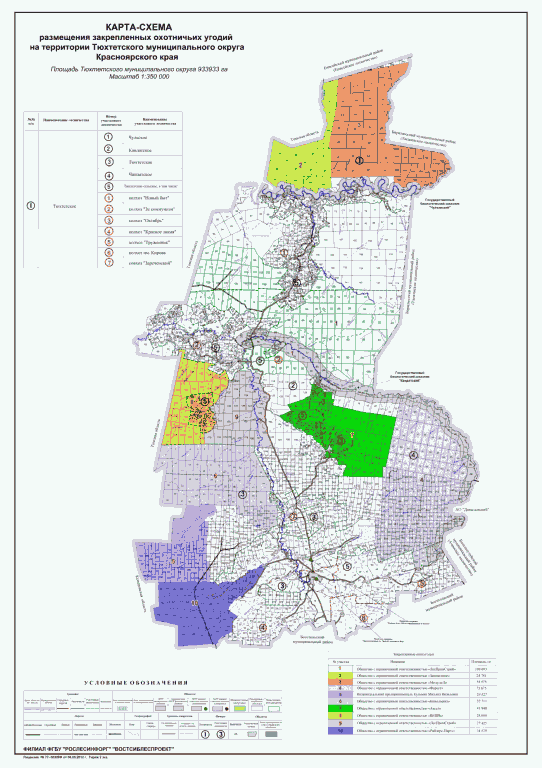 40. УЖУРСКИЙ МУНИЦИПАЛЬНЫЙ РАЙОН40.1. Местная общественная организация "Общество охотникови рыбаков по Ужурскому району"40.1.1. Охотхозяйственное соглашение от 17.03.2015 N 24/ОС-132 заключено на срок 49 лет с 17.03.2015 по 16.03.2064.Границы охотничьего угодья:Охотничье угодье общей площадью 239803 га расположено в Ужурском муниципальном районе, в границах:1) земель лесного фонда Ужурского лесничества, общей площадью 10352 га:в кварталах N 40 - 52, 53ч, 54 - 58, 60ч, 61 - 64, 66ч, 67 - 69, 73ч - 74ч, 75 - 76, 81ч, 82, 87ч, 88, 93ч Парнинского участкового лесничества площадью 4018 га;в кварталах N 5 - 14, 15ч - 17ч, 28ч - 29ч, 42ч Солгонского участкового лесничества площадью 1579 га;в кварталах N 1 - 38, 47ч, 48 - 51, 52ч Ужурского участкового лесничества площадью 4755 га;2) земельных участков иных категорий площадью 229451 га.Описание границ:северная: от точки пересечения северо-западного угла квартала N 46 Парнинского участкового лесничества с административной границей Ужурского и Шарыповского муниципальных районов в северном направлении по границе районов до точки с р. Ужур и автомобильной дорогой Михайловка - Локшино, далее по дороге до северо-западной границы с. Михайловка, огибая ее с южной стороны, затем по проселочной дороге огибая Локшинскую Дубраву по западной, северной и восточной сторонам, через мост р. Ужурка до пересечения с автомобильной дорогой Ужур - Локшино, далее в южном направлении по дороге Ужур - Локшино до пересечения с автомобильной дорогой Усть - Сосновка - Ужур и по ней в восточной направлении до пересечения с автомобильной дорогой Ужур - Красноярск и по ней (через населенные пункты Крутояр и Михайловка) до точки пересечения с административной границей с Ужурского и Назаровского муниципальных районов и по границе районов до точки пересечения с железной дорогой, затем в южном направлении по железной дороге не доходя 200 м до точки пересечения с р. Сереж идет вдоль левого берега р. Сереж вверх по ее течению (на расстоянии 200 м от русла р. Сереж) до северной границы планируемого государственного биологического заказника краевого значения "Пойма р. Сереж" (далее - заказник "Пойма р. Сереж") в западном направлении до автомобильной дороги Ужур - Красноярск и по ней до точки пересечения с южной границей заказник "Пойма р. Сереж", далее в восточном направлении по южной и восточным границам заказника пересекая р. Сереж, затем на расстоянии 200 м от русла р. Сереж по левому берегу вдоль русла до точки пересечения с административной границей с Ужурского и Назаровского муниципальных районов и по границе районов до точки пересечения с северной границей государственного комплексного заказника краевого значения "Солгонский кряж" (далее - заказник "Солгонский кряж");восточная: от точки пересечения административной границы Ужурского и Назаровского муниципальных районов с северной границей заказника "Солгонский кряж" и по границе заказника, которая идет по проселочной дороге до д. Тарханка, затем до д. Солгон, далее вверх по течению р. Солгон до устья р. Чернавка, далее на запад по проселочной дороге через д. Терехта до р. Изыкчуль (1,5 км южнее д. Изыкчуль) и вверх по течению р. Изыкчуль по дороге Ильинка - Изыкчуль до д. Ильинка, затем на северо-восток по дороге до д. Лопатка и далее по проселочной дороге Лопатка - Петропавловка на восток через д. Ельничная до административной границы Ужурского и Балахтинского муниципальных районов, далее по ней в южном направлении до точки пересечения административной границы Ужурского и Новоселовского муниципальных районов с левым берегом р. Чулым;южная: от точки пересечения административной границы Ужурского и Новоселовского муниципальных районов с левым берегом р. Чулым, в западном направлении, по административной границе районов (вверх по течению р. Чулым), далее по административной границе Ужурского муниципального района и Республики Хакасия (Орджоникидзевский район) в западном направлении, пересекая автодорогу Ужур - Копьево, далее огибая с восточной, северной и западной сторон территорию курорта "Озеро Учум", затем от развилки дороги Ужур - Черемшанская на овцеплемзавод "Учумский" до административной границы Ужурского муниципального района и Республики Хакасия в западном направлении по границе районов до административной границы Ужурского и Шарыповского муниципальных районов;западная: от точки пересечения административных границ Ужурского, Шарыповского муниципальных районов и Республики Хакасия (Орджоникидзевский район) в северном направлении по административной границе районов до урочища Гнилые Пашни (отметка 505,8 - юго-западная граница планируемого к организации государственного природного заказника краевого значения "Салбат"), далее огибая заказник "Салбат" по южной, восточной и северной границам заказника (которая проходит от урочища Гнилые Пашни на восток по автодороге Малое Озеро - овцеплемзавод "Учумский" до пересечения с автодорогой Ужур - Черемшанская (отметка 455.9) и затем по ней в северо-восточном направлении по автодороге Ужур - Черемшанская до отметки 476.0, далее в северо-западном направлении по автодороге через горы Малый Салбат, восточной границе лесного питомника, до автодороги Кулун - Парная (отметка 455,3) и по ней в западном направлении до административной границы с Шарыповским муниципальным районом.40.2. Региональная общественная организация "Красноярскоекраевое общество охотников и рыболовов"40.2.1. Охотхозяйственное соглашение от 03.03.2015 N 24/ОС-131 заключено на срок 49 лет с 03.03.2015 по 02.03.2064.Границы охотничьего угодья:Охотничье угодье общей площадью 17706 га расположено в Ужурском муниципальном районе, в границах:1) земель лесного фонда Ужурского лесничества площадью 241 га:в кварталах N 104ч, 106ч Ужурского участкового лесничества площадью 76 га;в кварталах N 1ч, 2ч совхоз "Ленинский путь" и в квартале N 1ч Ужурская опытная станция Ужурского (сельского) участкового лесничества площадью 165 га.2) земельных участков площадью 17465 га.Описание границ:северная: от точки пересечения береговой линии оз. Белое с административной границей Ужурского и Шарыповского муниципальных районов в северо-восточном направлении по границе районов до точки пересечения административной границы Ужурского и Назаровского муниципальных районов с р. Сокса;восточная: от точки пересечения административной границы Ужурского и Назаровского муниципальных районов с р. Сокса вниз по ее течению до впадения в р. Сереж и по р. Сереж до с. Михайловка;южная: от северо-западной границы с. Михайловка по автомобильной дороге Михайловка - Локшино до точки пересечения с р. Ужур;западная: от точки пересечения автомобильной дороги Михайловка - Локшино с р. Ужур в северном направлении по р. Ужур до впадения ее в оз. Белое, далее по береговой линии оз. Белое (административной границе Ужурского и Шарыповского муниципальных районов) до исходной точки северной стороны.Из предоставленного охотничьего угодья исключаются, расположенные внутри угодья участки, общей площадью 1830 га, планируемые к организации государственного природного заказника "Косогольско-Сережский", расположенные в границах:Участок N 1 - озера Большой и Малый Косоголь и пойма р. Сереж с примыкающим заболоченным пространством (площадью 1330 га);Участок N 2 - дельта реки Ужур, включая урочище Сырые Лужки (площадью 500 га).Карта-схемаразмещения закрепленных охотничьих угодий на территорииУжурского муниципального района и городского округа закрытоеадминистративно-территориальное образование поселокСолнечный Красноярского края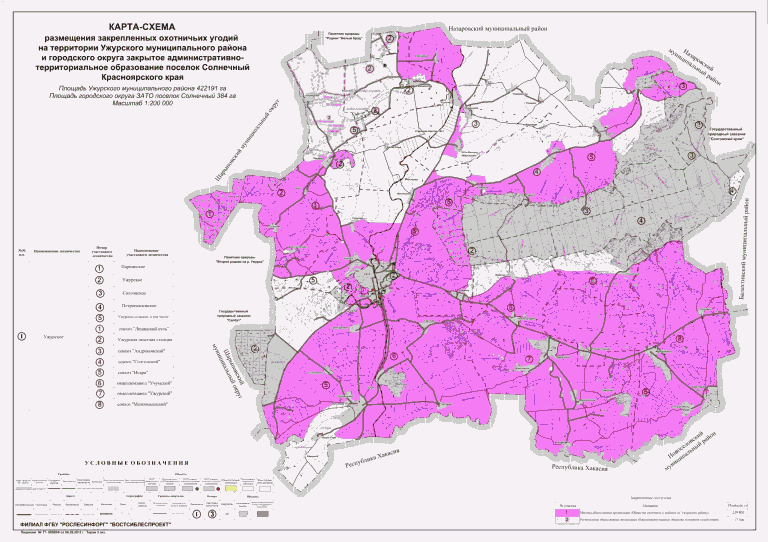 41. УЯРСКИЙ МУНИЦИПАЛЬНЫЙ РАЙОН41.1. Местная городская общественная организация "Спортивноеохотничье и рыболовное общество г. Железногорска"41.1.1. Охотхозяйственное соглашение от 19.11.2010 N 24/ОС-1 заключено на срок 40 лет, с 19.11.2010 по 18.11.2050. Охотничье угодье общей площадью 156000 га расположено в Березовском муниципальном районе (46547 га), Сухобузимском муниципальном районе (94066 га), Уярском муниципальном районе (1109 га) и в границах ЗАТО г. Железногорска (14278 га).Описание границ участка приведено в Березовском муниципальном районе (подпункт 4.1).41.2. Региональная общественная организация "Красноярскоекраевое общество охотников и рыболовов"41.2.1. Охотхозяйственное соглашение от 27.06.2014 N 24/ОС-104 заключено на срок 49 лет, с 27.06.2014 до 26.06.2063.Границы охотничьего угодья:Охотничье угодье общей площадью 165578,72 га расположено в Уярском муниципальном районе на землях:1) лесного фонда Уярского лесничества площадью 89761 га:в кварталах N 1 - 57, 60 - 71, 74 - 86, 89 - 119 Никольского участкового лесничества площадью 24607 га;в кварталах N 1 - 20, 21ч, 23 - 25, 26ч - 27ч, 29 - 31, 32ч - 33ч, 34 - 40, 41ч, 42 - 57, 58ч - 60ч, 63 - 72, 73ч, 76 - 80, 81ч, 82 - 84, 93 - 116 Уярского участкового лесничества площадью 24706 га;в кварталах N 1 - 51 совхоз "Александровский" (7638 га), в кварталах N 1, 2, 7, 9 - 12, 17 - 18, 21 - 25 совхоз "50 лет КПСС" (2863 га), в кварталах N 1 - 116 совхоз "Балайский" (18294 га), в кварталах N 1 - 34 совхоз "Уярский" (6857 га), в кварталах N 1 - 27 совхоз "Сухоновский" (4796 га) Уярского (сельского) участкового лесничества площадью 40448 га);2) иных категорий площадью 75817,72 га.Описание границ:северная: от северо-западного угла квартала N 1 и по северным сторонам кварталов N 1 - 4 Никольского участкового лесничества до точки пересечения с левым берегом р. Кан;восточная: от точки пересечения северной стороны квартала N 4 Никольского участкового лесничества с левым берегом р. Кан в южном направлении по левому берегу вверх по течению, далее по границе Уярского и Рыбинского муниципальных районов до точки пересечения с автомобильной дорогой М-53 Красноярск - Канск, затем по автомобильной дороге М-53 Красноярск - Канск в западном направлении до примыкания автомобильной дороги на Уяр и через Уяр по автомобильной дороге Уяр - Партизанское до точки пересечения с административной границей Уярского и Партизанского муниципальных районов;южная: от точки пересечения автомобильной дороги Уяр - Партизанское с административной границей Уярского и Партизанского муниципальных районов в западном направлении по административной границе муниципальных районов до пересечения с административной границей Майского муниципального района;западная: от до точки пересечения административной границы Уярского, Партизанского и Манского в северном направлении по границе районов Уярского и Манского муниципальных районов до исходной точки северной границы.41.3. Местная общественная организация охотников"Заманье" Манского района41.3.1. Охотхозяйственное соглашение от 18.01.2016 N 24/ОС-157 заключено на срок 49 лет, с 18.01.2016 по 17.01.2065. Охотничье угодье общей площадью 139086,5 га расположено в Манском (135773,5 га), Партизанском (1588 га) и Уярском (1725 га) муниципальных районах и состоит из двух кластерных участков.Описание границ участка приведено в Манском муниципальном районе (подпункт 24.5).Карта-схемаразмещения закрепленных охотничьих угодий на территорииУярского муниципального района Красноярского края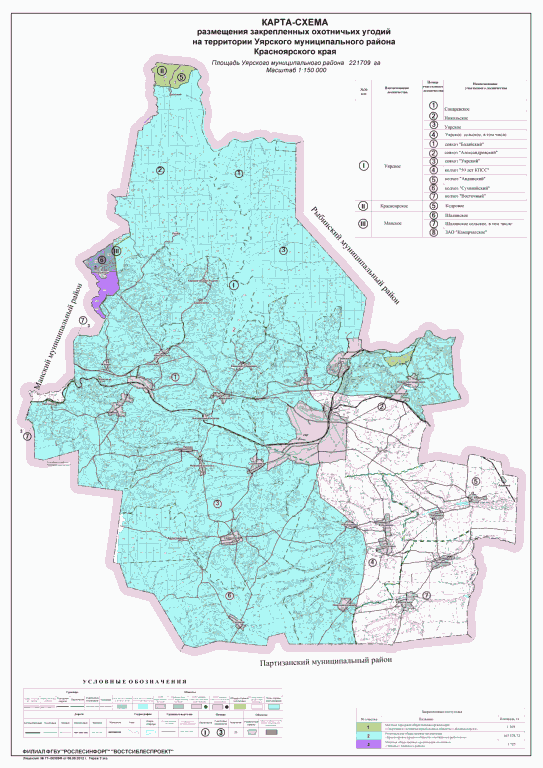 42. ШАРЫПОВСКИЙ МУНИЦИПАЛЬНЫЙ ОКРУГ42.1. Общество с ограниченной ответственностью "СолДан"42.1.1. Охотхозяйственное соглашение от 23.03.2015 N 24/ОС-133 заключено на срок 49 лет с 23.03.2015 по 22.03.2064.Границы охотничьего угодья:Охотничье угодье общей площадью 41589 га расположено в Шарыповском муниципальном районе на землях:1) лесного фонда площадью 17899 га:Ужурского лесничества в кварталах N 23 - 39, 53ч, 59, 60ч, 65, 66ч, 70 - 72, 73ч - 74ч, 77 - 80, 81ч, 83 - 86, 87ч, 89 - 92, 93ч, 94 - 98 Парнинского участкового лесничества (4465 га);Шарыповского лесничества в кварталах N 2ч, 3 - 10, 13 - 31, 52 - 61, 72 - 79, 90 - 93 совхоз "Белозерский" Шарыповского участкового лесничества и в кварталах N 4, 5, 16 - 25, 35 - 40 совхоз "Оракский" Парнинского участкового лесничества (13434 га);2) сельскохозяйственного назначения площадью 23690 га.Описание границ:северная: от восточной границы г. Шарыпово в северо-восточном направлении по железной дороге Шарыпово - Красная Сопка до р. Ожа, далее вверх по течению реки р. Ожа до юго-западного угла квартала N 14 и по южным сторонам кварталов 14, 15 Парнинского участкового лесничества Ужурского лесничества;восточная: от юго-восточного угла квартала N 15 и по западным сторонам кварталов N 17, 20, северной западной и южной сторонам квартала N 19, южной стороне квартала N 20, западной и южной сторонам квартала N 22, восточным сторонам кварталов N 24, 27, 31, 34, 37 до точки пересечения с административной границей Шарыповского и Ужурского муниципальных районов, далее в юго-западном направлении по административной границе районов до точки пересечения с автомобильной дорогой Ужур - Шарыпово;южная: от точки пересечения границы Шарыповского и Ужурского муниципальных районов с автомобильной дорогой Ужур - Шарыпово и по ней в западном направлении до с. Парная, огибая его с восточной стороны до точки пересечения с автомобильной дорогой Парная - Косые Ложки;западная: от точки пересечения с автомобильных дорогой Ужур - Шарыпово и Парная - Косые Ложки в северном направлении по дороге Парная - Косые Ложки до с. Косые Ложки, далее по автомобильной дороге Косые Ложки - Шарыпово (через с. Терма, огибая его с восточной стороны) до исходной точки северной границы.42.2. Общество с ограниченной ответственностью"Фортуна Плюс"42.2.1. Охотхозяйственное соглашение от 04.02.2011 N 24/ОС-4 заключено на срок 49 лет, с 04.01.2011 по 03.02.2060.Границы охотничьего угодья:Охотничье угодье общей площадью 24642 га расположено в Шарыповском районе на землях лесного фонда Шарыповского лесничества (кварталы N 1 - 24 бывшего совхоза "Энергетик" Шарыповского (сельского) участкового лесничества) площадью 6062 га, сельскохозяйственного назначения ЗАО "Энергетик" площадью 9913 га, Шушенской сельской администрации площадью 3247 га и акватория озера Белое площадью 5420 гасеверная: от точки пересечения р. Ожа с автодорогой Шарыпово - Шушь и железной дорогой Шарыпово - Красная Сопка на восток по железной дороге до станции Шушь и далее по берегу оз. Белое до р. Малая Шушь;восточная: от устья р. Малая Шушь по восточному берегу оз. Белое на юг до р. Ужур и по ней до юго-восточного угла квартала N 23 бывшего совхоза "Энергетик" Шарыповского (сельского) участкового лесничества Шарыповского лесничества;южная: от юго-восточного угла квартала N 23 по административной границе с Ужурским районом до юго-западного угла квартала N 21 бывшего совхоза "Энергетик" Шарыповского (сельского) участкового лесничества Шарыповского лесничества;западная: от юго-западного угла квартала N 21 по западным сторонам кварталов N 21, 20, 15, 13, 12, 11, 10, 9, 8, 6, 2 до русла р. Ожа по ней до железной дороги Шарыпово-Красная Сопка, исходная точка северной границы.Из охотничьего угодья исключен участок лесного фонда расположенный на территории Ужурского лесничества в пределах кварталов N 6 - 9 Парнинского участкового лесничества площадью 534 га.42.3. Региональная общественная организация охотникови рыболовов Шарыповского, Ужурского, Назаровского,Новоселовского районов42.3.1. Охотхозяйственное соглашение от 17.02.2014 N 24/ОС-85 заключено на срок 49 лет, с 17.02.2014 до 16.02.2063.Границы охотничьего угодья:Охотничье угодье расположено в Шарыповском муниципальном районе, общей площадью 31716,8 га на землях:1) лесного фонда Шарыповского лесничества площадью 8667,7 га (в кварталах N 1ч, 2ч, 11ч, 12, 32, 33ч, 34, 35, 36ч - 39ч, 40, 41ч, 42, 46ч совхоза "Белозерский" площадью 2410,9 га и в кварталах N 4ч, 5, 6, 7ч, 8ч, 9 - 15, 19ч, 20ч, 21 - 24, 38ч, 39 - 48, 61, 62, 75, 76, 88, 93, 96 совхоза "Ивановский" площадью 6256,8 га Шарыповского участкового лесничества);2) лесного фонда Ужурского лесничества (в кварталах N 213, 214 Парнинского участкового лесничества) площадью 478 га;3) спецземфонда площадью 6991 га в хозяйствах: совхоз "Шарыповский" (в кварталах N 17-47 площадью 6618 га) и совхоз "Ивановский" (в кварталах N 94, 95 площадью 373,0 га);4) иных категорий площадью 15580,1 га.Описание границ участка:северная: от северной оконечности оз. Нижний Ишколь по железнодорожной линии Кия - Шалтырь - Дубинино в северо-восточном направлении до станции Дубинино;восточная: от станции Дубинино, огибая водохранилище Березовской ГРЭС по западному и южному берегу до автомобильной дороги Дубинино - Береш, и далее по ней до п. Береш обходит его с западной стороны до пересечения с автомобильной дорогой Шарыпово - Горячегорск;южная: от п. Береш по автомобильной дороге до границы городского округа г. Шарыпово, затем по границе округа в западном направлении, огибая г. Горячегорск до северной стороны квартала N 214, и по северной и восточной сторонам квартала N 214 Парнинского участкового лесничества Ужурского лесничества по грунтовой автомобильной дороге Горячегорск - Лесной до точки пересечения с административной границей Шарыповского муниципального района и Республики Хакасия;западная: от точки пересечения автомобильной дороги Горячегорск - Лесное с административной границей Шарыповского муниципального района и Республики Хакасия в северо-западном направлении по границе Шарыповского муниципального района до р. Объюл, далее в северо-восточном направлении вниз по течению р. Объюл до границы памятника природы краевого значения "Озеро Инголь" (2 км от уреза воды), огибая его по южной, восточной и северной границам до железнодорожной линии Кия - Шалтырь - Дубинино в районе северной оконечности оз. Нижний Ишколь (исходная точка северной границы).42.3.2. Охотхозяйственное соглашение от 14.03.2014 N 24/ОС-89 заключено на срок 49 лет с 14.03.2014 до 13.03.2063.Границы охотничьего угодья:Охотничье угодье расположено в Шарыповском муниципальном районе, общей площадью 149586,9 га на землях:1) лесного фонда Шарыповского лесничества, площадью 23928,1 га (квартал N 10ч совхоза "Авангард" (4,3 га), кварталы N 2ч, 3, 4, 5ч - 6ч совхоза "Алтатский" (495,5 га), кварталы N 1ч, 2ч, 43 - 45, 47 - 49, 50ч - 51ч, 62 - 67, 68ч - 69ч, 70, 71ч, 80 - 89, 94 - 102 совхоза "Белозерский" (7253,3 га), кварталы N 1 - 3 совхоза "Ивановский" (454 га), квартал N 1 совхоза "Кадатский" (21 га), кварталы N 1 - 16 совхоза "Шарыповский" (2487 га) Шарыповского участкового лесничества, площадью 10715,1 га и кварталы N 1 - 3, 6 - 15, 26, 27ч, 28 - 34, 41 - 48, 81, 85 - 88, 95 - 97, 104 - 108, 109ч, 110 - 112, 126 - 129, 131 - 136, 138 - 145 совхоза "Оракский" Парнинского участкового лесничества, площадью 13213 га);2) лесного фонда Назаровского лесничества площадью 188 га в кварталах N 42 - 44 Березовского участкового лесничества;3) лесного фонда Ужурского лесничества площадью 24624 га (кварталы N 1 - 4, 99 - 180, 183, 184, 188 - 191, 194 - 198, 201 - 208, 215, 226 - 230, 241 - 245, 257, 259, 262, 263, 265, 266 Парнинского участкового лесничества площадью 21612 га и кварталы N 99 - 103 Ужурского участкового лесничества площадью 3012 га);2) госземзапаса площадью 2953,4 га;3) иных категорий площадью 97893,4 га.Из предоставленного охотничьего участка исключаются территории:городского округа г. Шарыпово;квартала N 5 Парнинского участкового лесничества Ужурского лесничества относящегося к лесам, выполняющим функции защиты природных и иных объектов (зеленых зон);памятника природы краевого значения "Озеро Цинголь", а также планируемых к созданию памятника природы "Озеро Круглое, и государственного биологического заказника краевого значения "Озеро Малое".Описание границ участка:северная: от устья р. Объюл (правый приток р. Урюп) в северо-восточном направлении по административной границе Шарыповского муниципального района и Кемеровской области до п. Новокурск, далее по правому берегу р. Урюп вниз по ее течению до с. Скрипачи (огибая его по южной и восточной границам), затем в северо-западном направлении по автомобильной дороге Скрипачи - Березовское до с. Березовское (огибая его по западной и южной границам) до точки пересечения с автомобильной дорогой Березовское - Глинка и р. Алтатка;восточная: от точки пересечения южной границы с. Березовское с автомобильной дорогой Березовское - Глинка и р. Алтатка в юго-западном направлении вверх по течению р. Алтатка до устья р. Листвянка, вверх по течению р. Листвянка до ее истока, далее в южном направлении по грунтовой автомобильной дороге до северной границы государственного природного заказника краевого значения "Березовская Дубрава" в юго-западном направлении по границе заказника до д. Белоозерка, затем по северному берегу оз. Белое на запад до устья р. Малая Шушь, затем в северо-западном направление до железнодорожной линии Крутоярский - Шарыпово на юго-запад по железнодорожной линии до границы городского округа г. Шарыпово и по границе округа в северо-западном направлении огибает г. Шарыпово, далее на юг по грунтовой дороге через с. Терма до д. Косые Ложки, затем по автомобильной дороге Косые Ложки - Малое Озеро на юг через населенные пункты с. Парная, с. Большое Озеро до с. Малое Озеро, далее по грунтовой дороге Малое Озеро - Костино на юго-восток до административной границы Шарыповского муниципального района с Республикой Хакасия;южная: от точки пересечения грунтовой дороги Малое Озеро - Костино с административной границей Шарыповского муниципального района и Республики Хакасия в западном направлении по границе Шарыповского муниципального района до грунтовой дороги Горячегорск - Лесной;западная: от точки пересечения грунтовой дороги Горячегорск - Лесной с административной границей Шарыповского муниципального района и Республики Хакасия в северо-восточном направлении по грунтовой дороге Горячегорск - Лесной до границы городского округа г. Шарыпово, далее по границе округа в юго-восточном направлении огибает г. Горячегорск, затем по шоссейной автодороге через п. Береш до водохранилища Березовской ГРЭС, в северном направлении огибая водохранилище по юго-восточному, северному и западному берегу до станции Дубинино, затем по железнодорожной линии Кия - Шалтырь - Дубинино в юго-западном направлении до пересечения с р. Объюл и по ее правому берегу вниз по течению до ее устья, исходная точка северной границы.Карта-схемаразмещения закрепленных охотничьих угодий на территорииШарыповского муниципального округа и городского округа городШарыпово Красноярского края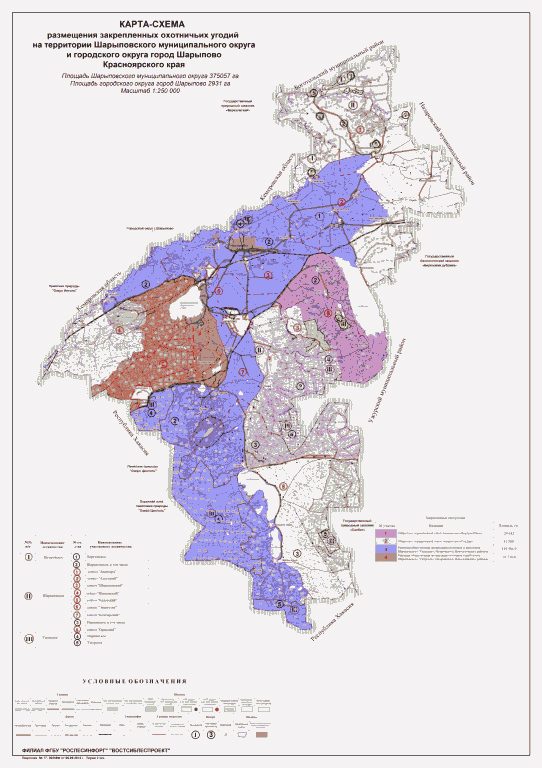 43. ШУШЕНСКИЙ МУНИЦИПАЛЬНЫЙ РАЙОН43.1. Индивидуальный предпринимательЯрыгина Кристина Сергеевна43.1.1. Охотхозяйственное соглашение от 30.04.2015 N 24/ОС-138 заключено на срок 49 лет с 30.04.2015 по 29.04.2064.Границы охотничьего угодья:Охотничье угодье расположено в Шушенском муниципальном районе и состоит из двух кластерных участков, общей площадью 604993,6 га:Участок N 1 площадью 603855,6 га расположен в границах земель лесного фонда Шушенского лесничества:в кварталах N 1 - 153 Верхне-Енисейского участкового лесничества площадью 116586 га;в кварталах N 19 - 35, 54 - 61, 72 - 86, 91 - 119, 120ч, 121 - 133, 134ч - 141ч, 143 - 220, 231 - 255, 256ч, 262 - 283, 284ч - 289ч, 292 - 330, 331ч - 333ч, 334 - 347, 348ч, 349 - 360, 361ч - 363ч, 364 - 373, 374ч, 375ч, 376, 377, 378ч - 385ч Саяногорского участкового лесничества площадью 487157,6 га;в квартале N 49 совхоз "50 Лет ВЛКСМ" Шушенского (сельского) участкового лесничества площадью 112 га.северная: от северо-западного угла квартала N 170 Саяногорского участкового лесничества на восток по северным сторонам кварталов N 170 - 175, западным сторонам кварталов N 152, 150, 146, 145, северной стороне квартала N 143, восточным сторонам кварталов N 144, 147, северным сторонам кварталов N 148, 149, 154, 157 - 163, 72 Саяногорского участкового лесничества до пересечения с границей национального парка "Шушенский бор", далее по ней до пересечения с р. Енисей, западным сторонам кварталов N 85, 59, 60, 57, 58, 56, 41, 25 Верхне-Енисейского участкового лесничества, затем по западной и северной сторонам квартала N 22, северным сторонам кварталов N 23, 24, 26 Верхне-Енисейского участкового лесничества, южным сторонам кварталов N 16, 21, западным сторонам кварталов N 21, 15, 14, 9, 8, 1 Верхне-Енисейского участкового лесничества, северным сторонам кварталов N 1, 2, 4 - 7, восточным сторонам кварталов N 7, 12, 16, северным сторонам кварталов N 17 - 19, восточной стороне квартала N 20, северным сторонам кварталов N 38 - 40, 54, восточной стороне квартала N 54 Верхне-Енисейского участкового лесничества, северной и западной сторонам квартала N 40, южным сторонам кварталов N 40-44 Субботинского участкового лесничества, северным сторонам кварталов N 82 - 84 Саяногорского участкового лесничества до точки пересечения с административной границей Шушенского и Ермаковского муниципальных районов;восточная: от точки пересечения северной стороны квартала N 84 Саяногорского участкового лесничества с административной границей Шушенского и Ермаковского муниципальных районов и по границе районов в южном направлении до западной границы охранной зоны государственный природный биосферный заповедник "Саяно-Шушенский" (далее - Саяно-Шушенский заповедник), далее по ней в западном направлении до западной границы квартала N 141 Саяногорского участкового лесничества, далее по южным сторонам кварталов 132 - 130, 113, 128, 129, по восточной стороне квартала N 220, 255, по северной стороне квартала N 256, по восточной стороне квартала N 289 Саяногорского участкового лесничества до пересечения с западной границей охранной зоны Саяно-Шушенский заповедника;южная: от точки пересечения восточной стороны квартала N 289 Саяногорского участкового лесничества с западной границей охранной зоны Саяно-Шушенский заповедника и по ней в юго-западном направлении до пересечения с западной стороной квартала N 378 Саяногорского участкового лесничества (административная граница с Республикой Тыва);западная: от точки пересечения западной границы охранной зоны Саяно-Шушенский заповедника с западной стороной квартала N 378 Саяногорского участкового лесничества в северо-западном направлении по административной границе с Шушенского муниципального района и Республики Тыва до пересечения точки пересечения с административной границы с Республикой Хакасия и далее по ней в северо-восточном направлении до исходной точки северной границы.Участок N 2 площадью 1138 га расположен в границах земель лесного фонда Шушенского лесничества в кварталах N 155, 154 Верхне-Енисейского участкового лесничества.Описание границ:северная: от северо-западного угла и по северной стороне квартала N 154 Верхне-Енисейского участкового лесничества;восточная: от северо-восточного угла и по восточной стороне квартала N 154 Верхне-Енисейского участкового лесничества;южная: от юго-восточного угла квартала N 154 в юго-западном направлении по южной стороне квартала N 154, восточной и южной сторонам квартала N 155 Верхне-Енисейского участкового лесничества;западная: от юго-западного угла и по северной стороне квартала N 155 в северо-восточном направлении, по западной стороне квартала N 154 Верхне-Енисейского участкового лесничества до исходной точки северной границы.В случае организации особо охраняемой природной территории биологического заказника краевого значения "Кантегирский" (Постановление Совета администрации Красноярского края от 02.11.2006 N 341-п "Об утверждении Схемы развития и размещения особо охраняемых природных территорий в Красноярском крае на период до 2015 года"), расположенного на территории Шушенского муниципального района, входящего в состав охотничьего угодья, данная территория будет изъята из территории охотничьего угодья.43.2. Местная общественная организация охотников и рыболововШушенского района43.2.1. Охотхозяйственное соглашение от 01.09.2015 N 24/ОС-149 заключено на срок 49 лет с 01.09.2015 по 31.08.2064.Границы охотничьего угодья:Охотничье угодье расположено в Шушенском муниципальном районе, общей площадью 177713 га на землях:1) лесного фонда Шушенского лесничества площадью 82660 га, в том числе:в кварталах N 1 - 63 Шушенского участкового лесничества (6681 га);в кварталах N 1 - 45 Ивановского участкового лесничества (8674 га);в кварталах N 1 - 44 Субботинского участкового лесничества (33296 га);Шушенского (сельского) участкового лесничества площадью 34009 га, в том числе по хозяйствам:в кварталах N 1 - 16 колхоз "Россия" (3970 га);в кварталах N 1, 2 птицефабрика "Шушенская" (102 га);в кварталах N 2, 3, 5 - 7, 9 - 15, 17 - 48 совхоз "50 лет ВЛКСМ" (7897 га);в кварталах N 1 - 40, 42 - 47 совхоз "Сибирь" (8677 га);в кварталах N 1 - 23 совхоз "Субботинский" (5586 га);в кварталах N 1, 2, 4 - 17 совхоз "Шушенский" (3509 га);в кварталах N 4 - 22 совхоз-техникум "им. В.И. Ленина и Н.К. Крупской" (4268 га).2) иных категорий 95053 га.Описание границ:северная: от точки пересечения р. Енисей и административной границы Минусинского и Шушенского муниципальных районов, в северо-восточном направлении по границе районов до точки пересечения с административной границей Каратузского муниципального района;восточная: от точки пересечения административной границы Минусинского, Каратузского и Шушенского муниципальных районов в южном направлении по административной границе Шушенского и Каратузского муниципальных районов, далее Шушенского и Ермаковского муниципальных районов до юго-восточного угла квартала N 39 Субботинского участкового лесничества;южная: от юго-восточного угла квартала N 39 и по южным сторонам кварталов N 39 - 34, 44 - 40, западным сторонам кварталов N 40, 28, южным сторонам кварталов N 18, 17, 3, 2, западной стороне квартала N 2 Субботинского участкового лесничества, южным сторонам кварталов N 68, 62, 61, 54 Шушенского участкового лесничества, южной стороне квартала N 48 совхоз "50 лет ВЛКСМ" Шушенского (сельского) участкового лесничества, южным сторонам кварталов N 60 - 58, западным сторонам кварталов N 58, 52 Шушенского участкового лесничества, южным сторонам кварталов N 34 - 31, 41, 40 до юго-западного угла квартала N 40 совхоз "50 лет ВЛКСМ" Шушенского (сельского) участкового лесничества;западная: от юго-западного угла квартала N 40 совхоз "50 лет ВЛКСМ" Шушенского (сельского) участкового лесничества по правому берегу р. Енисей, вниз по течению, до исходной точки северной границы.Из предоставленного охотничьего угодья исключается расположенная в границах угодья, особо охраняемая природная территория, федеральное государственное бюджетное учреждение "Национальный парк "Шушенский бор".В случае организации особо охраняемых природных территорий биологического заказника краевого значения "Ойское болото" и памятники природы "Ойские утесы", "Синий камень", расположенных в границах предоставленного охотничьего угодья, данная территория будет изъята из территории охотничьего угодья.Карта-схемаразмещения закрепленных охотничьих угодий на территорииШушенского муниципального района Красноярского края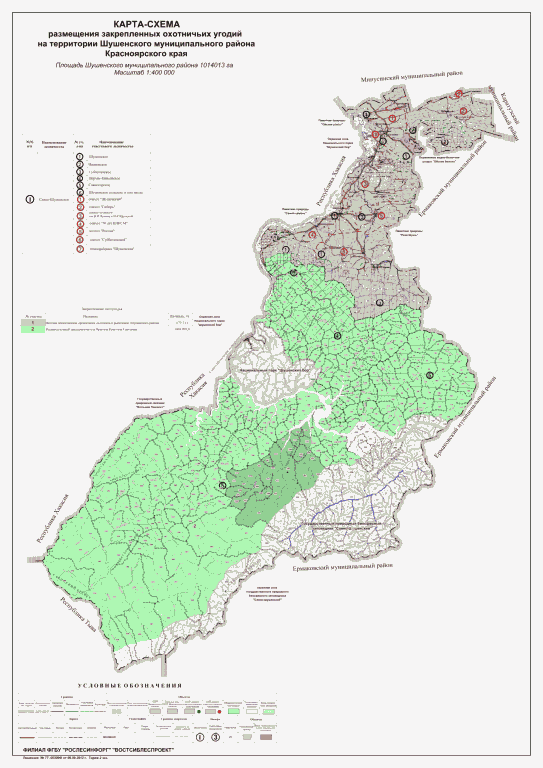 44. ЭВЕНКИЙСКИЙ МУНИЦИПАЛЬНЫЙ РАЙОН44.1. Индивидуальный предпринимательБотулу Алексей Капитонович44.1.1. Охотхозяйственное соглашение от 15.04.2019 N 225 заключено на срок 49 лет, с 15.04.2019 по 14.04.2068.Границы охотничьего угодья:Охотничье угодье общей площадью 134615 гектаров расположено в Эвенкийском муниципальном районе Красноярского края на землях лесного фонда Эвенкийского лесничества, Илимпийского участкового лесничества (северная часть Илимпийского участкового лесничества) в кварталах N 71, 104, 105, 129, 130.Описание границ:северная: от места излияния реки Маймеча из озера Туруке (расположенного на реке Маймеча) общим направлением на северо-восток граница угодья следует по правому берегу указанной реки до устья реки Чигиды;восточная: от устья реки Чигиды общим направлением на юг вверх по левому берегу реки Чигиды до устья ее третьего (считая от места впадения в реку Маймеча) правого притока и, далее вверх по нему до впадения левого ручья, затем вверх до истока последнего и, через водораздел в исток реки Тукулан, далее на юго-восток по правому берегу реки Тукулан до устья второго от вершины притока и, вверх по этому притоку на запад до безымянного озера - по северному и западному берегу этого озера и на юг до озера Большой Джаргалах. Затем граница, проходя по западному берегу озера большой Джаргалах, по ручью идет в юго-западном направлении через водораздел до вершины притока, впадающего (выше устья р. Унурэ 1,3 км) в реку Сагдан. Далее вниз по ручью до места его впадения в реку Сагдан и вниз по последней до ее устья (река Чангада);южная: от устья реки Сагдан вверх по левому берегу реки Чангада до устья безымянного левого притока, что находиться в 6,5 км ниже впадения реки Кюрюэлях в реку Чангада;западная: от устья безымянного левого притока, что находится в 6,5 км ниже впадения реки Кюрюэлях в реку Чангада на север вверх до его истока, затем через водораздел до слияния двух притоков реки Чигиды и затем на запад вверх по левому до его вершины и далее через водораздел в вершину ручья, впадающего в реку Маймечу между озерами Хамыри и Турукэ, затем по его течению до реки Маймеча и затем вниз по левой стороне реки Маймеча и северному берегу озера Турукэ до точки начала описания границ.44.2. Индивидуальный предпринимательБотулу Владимир Терентьевич44.2.1. Охотхозяйственное соглашение от 15.04.2019 N 233 заключено на срок 49 лет, с 15.04.2019 по 14.04.2068.Границы охотничьего угодья:Охотничье угодье общей площадью 145395 гектаров расположено в Эвенкийском муниципальном районе Красноярского края на землях лесного фонда Эвенкийского лесничества, Илимпийского участкового лесничества (северная часть Илимпийского участкового лесничества) в кварталах N 106, 107,132, 133, 134, 158.Описание границ:северная: от истока реки Чомугурдах общим направлением на восток вниз по ее течению до впадения ее в реку Тукулан, далее, сохраняя общее направление, по правому берегу реки Тукулан вниз по ее течению до точки с координатами 69°01'23,7" с.ш. 101°06'14,2" в.д., находящейся в устье правого безымянного притока реки Тукулан;восточная: от точки с координатами 69°01'23,7" с.ш. 101°06'14,2" в.д., находящейся в устье правого безымянного притока реки Тукулан, общим направлением на юг, по притокам, соединяющими безымянные озера до озера - истока четвертого левого ручья, впадающего в реку Тюкей, далее вниз по его течению до его устья, затем вниз по реке Тюкей до точки с координатами 68°58'63,3" с.ш., далее до истока реки Батагай, затем вниз по ее течению до впадения в реку Сумна;южная: далее граница следует от устья реки Батагай вверх по течению по правому берегу реки Сумна до озера Сумна, затем по северному берегу озера Сумна до впадения в него реки Сумна. Далее по ее левому берегу вверх по ее течению до точки с координатами 68°45'43,0" с.ш. 100°38'23,9" в.д., далее на запад до истока второго левого ручья второго левого притока реки Кугда-Юрях, затем вниз по его течению до впадения его в реку Кугда-Юрях;западная: от устья второго левого притока реки Кугда-Юрях вверх по ее правому берегу до ее истока, далее от истока, вытекающего из озера с координатами 68°49'20,3" с.ш. 100°21'45,6" в.д., расположенного восточнее озера Дягинда, вниз по его течению, через систему безымянных озер до впадения его в реку Дягинду. Затем вниз по реке Дягинда до впадения ее в реку Тукулан. Далее граница идет на север левым берегом реки Тукулан до ее истока и далее до точки начала описания границ в истоке реки Чомугурдах.44.3. Индивидуальный предпринимательБоягир Владимир Сергеевич44.3.1. Охотхозяйственное соглашение от 15.04.2019 N 223 заключено на срок 49 лет с 15.04.2019 по 14.04.2068.Границы охотничьего угодья:Охотничье угодье общей площадью 192640 гектаров расположено в Эвенкийском муниципальном районе Красноярского края, на землях лесного фонда Эвенкийского лесничества Илимпийского участкового лесничества (северная часть Илимпийского участкового лесничества) в кварталах N 299, 300, 301, 302, 328.Описание границ:северная: от точки, расположенной в устье реки Неводокит (прав. приток реки Котуй), граница идет по правому берегу реки Неводокит до устья реки Гукочар (прав. притока реки Неводокит), далее по правому берегу реки Гукочар до ее истока; далее граница выходит на правый исток реки Амундакта (прав. приток реки Чангада), далее граница идет по правому берегу реки Амундакта вниз по ее течению до точки, расположенной в устье ее правого притока реки Томпоко-Хон;восточная: от точки, расположенной в устье реки Томпоко-Хон, граница идет юго-восточным направлением по правому берегу реки Томпоко-Хон до точки, расположенной в ее устье (место впадения в реку Томпоко). Далее граница идет по правому берегу реки Томпоко до ее устья (место впадения в озеро Томпоко), далее граница идет на юг по восточной стороне озера Томпоко до точки, расположенной в его южной оконечности. Далее граница идет юго-западным направлением, выходит на северную оконечность безымянного озера, расположенного в 1,5 км южнее озера Томпоко, проходит по восточному берегу озера до точки, расположенной в истоке безымянного ручья. Далее граница идет по правому берегу безымянного ручья до точки, расположенной в его устье, в месте впадения его в реку Ланга (правого притока реки Чиринда-Хон);южная: от точки, расположенной в устье безымянного ручья, граница выходит на исток ручья Оран (лев. притока реки Ланга), далее по левому берегу ручья до его истока. Далее граница проходит через вершину с отметкой 848 м, выходит на исток безымянного ручья, первого правого притока реки Чамба (лев. притока реки Котуй), считая от ее устья. Затем по левому берегу безымянного ручья до точки, расположенной в месте его впадения в реку Чамба, далее граница проходит по правому берегу реки Чамба до точки, расположенной в ее устье (место впадения в реку Котуй);западная: от точки, расположенной в устье реки Чамба, граница проходит по правому берегу реки Котуй вверх по ее течению, идет общим северным направлением до устья реки Неводокит - начальной точки описания границы.44.4. Индивидуальный предприниматель Греб Виктор Викторович44.4.1. Охотхозяйственное соглашение от 17.12.2019 N 479 заключено на срок 49 лет, с 17.12.2019 до 16.12.2068.Границы охотничьего угодья:Охотничье угодье общей площадью 536699 га расположено в Эвенкийском муниципальном районе Красноярского края, на землях лесного фонда Эвенкийского лесничества, Тутончанского участкового лесничества (западная часть) в кварталах N 369, 372, 373, 406, 407, 414, 440 - 442, 446 - 449, 472 - 476, 479 - 483, 515 - 516, 683, 684, 695, 700 - 702, 709.Описание границ:северная: от точки с координатами 64°12'58,27" с.ш. 91°46'18,95" в.д. граница идет в северо-восточном направлении и выходит на р. Левый Бурус, далее в юго-восточном направлении идет по правому берегу р. Левый Бурус, далее резко меняет направление и пересекает р. Пойменная (лев. приток р. Правый Бурус), проходит по левому берегу р. Правый Бурус, идет в восточном направлении, в вершине р. Безрыбный меняет направление на северо-восточное, пересекает р. Силаткина (лев. приток р. Нижняя Тунгуска), далее идет до точки расположенной в устье безымянного ручья, пересекает р. Нижняя Тунгуска, выходит на правый ее берег, проходит восточнее оз. Кочумдек, пересекает р. Кочумдек в районе переката Кочумдекский, выходит на левый берег р. Нижняя Тунгуска, идет по левому берегу и в районе переката Нижнеуловной пересекает р. Нижняя Тунгуска. Далее граница идет северным направлении, огибает р. Фомкина (прав. приток р. Нижняя Тунгуска) по правому берегу, в вершине р. Фомкина меняет направление на южное, проходит восточнее левого берега р. Фомкина, не доходя 1 км от ее устья, граница меняет направление на северо-восточное, выходит на р. Нижняя Бугарикта (прав. приток р. Нижняя Тунгуска), проходит по левому ее берегу до вершины, затем граница, меняя направление, идет на восток, далее в точке с координатами 64°28'38,98" с.ш. 93°33'17,27" в.д. меняет направление на северное и в районе устья р. Нижняя Хикили (прав. приток р. Тутончана), пересекает р. Тутончана (прав. приток р. Нижняя Тунгуска). Далее граница в юго-восточном направлении пересекает р. Амнундакта, меняет направление на восточное и пересекает р. Бугарикта Вторая (лев. приток р. Тутончана) и р. Бугарикта, выходит на ручей без названия и идет по левому его берегу до вершины. Далее в точке с координатами 64°32'40,49" с.ш. 93°59'48,91" в.д. меняет направление на южное и, пересекая р. Правая Майгучачи (лев. приток р. Тутончана), меняет направление на восточное, пересекает р. Дулкума (лев. приток р. Чискова), меняет направление на северное и идет до точки, расположенной в 2,5 км южнее устья р. Дулкума;восточная: от точки, расположенной в 2,5 км южнее устья р. Дулкума; граница идет в юго-восточном направлении в 2 км от р. Чискова, огибает вершину р. Малая Дулкума (лев. приток р. Чискова), в точке с координатами 64°16'53,12" с.ш. 94°56'35,18" в.д. меняет направление на южное, выходит на вершину р. Правая Хогорикта, идет по правому ее берегу 5 км, далее плавно меняет направление на юго-восточное, пересекает р. Левая Хогорикта и р. Энгнэкэн, переходит на левый берег р. Нижняя Тунгуска напротив устья р. Корбунчана. Далее граница пересекает р. Нижняя Тунгуска, проходит южным направлением в 1 км восточнее правого берега р. Корбунчана и идет до точки с координатами 63°44'20,97" с.ш. 95°29'24,10" в.д., расположенной на р. Юктэликэн (прав. приток р. Корбунчана);южная: от точки с координатами 63°44'20,97" с.ш. 95°29'24,10" в.д., расположенной на р. Юктэликэн (прав. приток р. Корбунчана), граница идет западным направлением, в районе устья р. Ниж. Амнунна (лев. приток р. Корбунчана) меняет направление на северное, идет в 1 км от р. Корбунчана по левому берегу, далее в точке с координатами 63°59'14,12" с.ш. 95°22'37,68" в.д. меняет направление на западное, идет 5 км и снова резко меняет направление на южное и идет в 1 км восточнее правого берега р. Чамбакон, проходит южнее истока р. Чамбакон, меняет направление на северное и в точке с координатами 63°55'19,79" с.ш. 95°14'03,86" в.д. идет в западном направлении по левой стороне р. Лев. Чамбакон до ее истока, идет до точки, расположенной на р. Полпоро (прав. приток р. Чикты) в 10 км от ее истока. Далее граница выходит на исток р. Делимакит (прав. приток р. Чикты), проходит по правому ее берегу до ее устья, места впадения в р. Чикты (лев. приток р. Нижняя Тунгуска). Далее граница проходит по правому берегу реки Лев. Чикты до точки, расположенной напротив устья третьего левого безымянного притока р. Лев. Чикты (считая от ее истока). Далее граница проходит по левой стороне безымянного притока до его истока, проходит через вершину правого истока р. Ирбиктэкон (прав. приток р. Дегали), далее по правому берегу р. Ирбиктэкон до точки расположенной в 2,5 км от ее устья, далее граница, меняя направление на северо-восточное, проходит в 5 км восточнее правого берега р. Дегали (лев. приток р. Нижняя Тунгуска), проходит через вершину р. Лев. Дямил, далее пересекает р. Дямил (лев. приток р. Нижняя Тунгуска) в точке, расположенной в 3 км от ее истока, далее граница идет вдоль правой стороны р. Дямил до точки, расположенной в 5 км юго-восточнее устья р. Мал. Дямил. Далее граница, меняя направление на юго-восточное, проходит в 1 км западнее р. Мал. Дямил, далее граница идет юго-восточным направлением, пересекает вершины левых безымянных притоков р. Нижняя Тунгуска, выходит на исток р. Урикиткон (прав. приток р. Нижняя Тунгуска), проходит по правому берегу р. Урикиткон до ее устья, пересекает р. Нижняя Тунгуска, выходит на устье р. Бол. Семенова (прав. приток р. Нижняя Тунгуска), далее проходит в 1,5 км западнее правого берега р. Бол. Семенова, пересекает исток р. Бол. Семенова, пересекает правый исток р. Бол. Семенова, проходит восточнее вершины горы Семенова с пунктом государственной геодезической сети с отметкой 643 м, выходит на правый исток р. Дулкума (прав. приток р. Чискова), проходит по левому берегу ее берегу и идет до точки, расположенной в месте слияния безымянных притоков р. Дулкума, пересекает р. Дулкума и идет юго-западным направлением по левой стороне левого истока до его вершины. Далее граница выходит на исток р. Майгучачи, проходит по левому ее берегу, далее в точке с координатами 64°20'56,12" с.ш. 93°59'28,22" в.д. меняет направление на северное, пересекает р. Правая Майгучачи, далее граница идет северо-западным направлением, пересекает р. Тутончана (прав. приток р. Нижняя Тунгуска), далее меняет направление на юго-западное, пересекая множество ручьев без названия, переходит на левый берег р. Нижняя Тунгуска, далее проходит в 500 метрах от р. Хаюли (лев. приток р. Нижняя Тунгуска) и переходит на нее в вершине, далее, меняя направление на южное, пересекает вершину р. Правая Водопадная и пересекает р. Дэтыктэ (лев. приток р. Нижняя Тунгуска) в районе устья р. Ломоко (прав. приток р. Дэтыктэ), меняя направление на северо-восточное в районе р. Болотная (прав. приток р. Дэтыктэ), меняет направление на южное и переходит в р. Дулисма (прав. приток р. Дулисма), в точке с координатами 63°57'30,25" с.ш. 93°14'47,46" в.д. меняет направление на западное и идет до р. Ломоко (прав. приток р. Дэтыктэ), далее по правому берегу р. Ломоко до ее устья, далее граница идет по левому берегу р. Дэтыктэ до устья в р. Лев. Дэтыктэ. Далее граница идет по левому берегу р. Лев. Дэтыктэ северо-западным направлением вверх по ее течению, далее меняет направление на юго-западное и идет до точки с координатами 63°54'44,45" с.ш. 92°04'56,12" в.д., расположенной в вершине р. Лев. Дэтыктэ;западная: от точки с координатами 63°54'44,45" с.ш. 92°04'56,12" в.д., расположенной в вершине р. Лев. Дэтыктэ, далее идет в северо-западном направлении, затем меняет его на северо-восточное, пересекает множество ручьев без названия и идет до начальной точки описания северной границы.44.5. Индивидуальный предпринимательГургугир Алексей Павлович44.5.1. Охотхозяйственное соглашение от 15.04.2019 N 220 заключено на срок 49 лет, с 15.04.2019 до 14.04.2068.Границы охотничьего угодья:Охотничье угодье общей площадью 163185 га расположено в Эвенкийском муниципальном районе Красноярского края на землях лесного фонда Эвенкийского лесничества, Кислоканского участкового лесничества в кварталах N 162, 163, 164, 187, 188, 189, 190, 208, 209, 225.Описание границ:северная: от истока ручья Левый Дагалдын на восток до первого правого притока ручья Плоский. Далее вниз по его течению до впадения его в реку Нюкчорок. От устья ручья Плоский вверх по реке Нюкчорок до места впадения в нее безымянного ручья, что расположен в 2,5 км ниже устья реки Эвэдын. Далее вверх по ручью до его истока с координатами 65°44'54,3" с.ш. 102°20'44,1" в.д.;восточная: от точки с координатами 65°44'54,3" с.ш. 102°20'44,1" в.д. граница следует общим направлением на юг до вершины правого 6-го притока реки Правая Делуикта. Затем поворачивает на юго-запад до вершины правого притока реки Корвунчана с координатами точки 65°39'35,1" с.ш. 102°22'53,3" в.д. и вниз по его течению до впадения его в реку Корвунчана. Далее вниз по правому берегу реки Корвунчана, до точки, расположенной на правом берегу напротив устья реки Мороко;южная: от точки, расположенной на правом берегу реки Корвунчана напротив устья реки Мороко, граница следует общим направлением на северо-запад по правому берегу до устья ручья, расположенного в 4,5 км от впадения реки Корвунчана в реку Кочечум;западная: от устья ручья, расположенного в 4,5 км от впадения реки Корвунчана в реку Кочечум, на север вверх по его течению до истока, затем через водораздел до вершины ручья с координатами 65°24'52,2" с.ш. 101°25'04,8" в.д., далее на восток вниз по его течению до реки Овгог и далее, сохраняя общее направление на север, вверх по левому берегу реки Овгог до впадения в нее реки Дагалдын. От устья реки Дагалдын вверх по ее течению до устья реки Левый Дагалдын и далее вдоль ее левого берега до точки начала описания границы (исток Левого Дагалдына).44.6. Индивидуальный предпринимательДонцов Эдуард Николаевич44.6.1. Охотхозяйственное соглашение от 19.12.2016 N 486 заключено на срок 49 лет, с 19.12.2016 до 19.12.2065.Границы охотничьего угодья:Охотничье угодье общей площадью 145462 га расположено в Эвенкийском муниципальном районе Красноярского края на землях лесного фонда Эвенкийского лесничества, Илимпийского участкового лесничества (северная часть Илимпийского участкового лесничества) в кварталах N 626 ч, 627, 654, 655, 682.Описание границ:северная: от точки расположенной в 4,5 км от устья реки Масады, граница идет по левому берегу реки Масады (левого притока реки Тембенчи) до ее истока, далее северо-восточным направлением идет до точки, расположенной в истоке четвертого правого безымянного притока реки Икэн (считая от его истока), далее по правому берегу безымянного притока до его устья (место впадения в реку Икэн). Затем граница, меняя направление на юго-западное, проходит по правому берегу реки Икэн вниз по ее течению до точки, расположенной напротив устья третьего левого безымянного притока реки Икэн (считая от его истока). Далее граница проходит по левому берегу безымянного притока до его истока, далее северо-восточным направлением идет до точки, расположенной в истоке первого правого притока реки Хорон (считая от его устья), идет по левому берегу безымянного притока до его устья (место впадения в реку Хорон). Далее граница проходит по правому берегу реки Хорон (правого притока реки Ичэн) до его устья (место впадения в реку Ичэн);восточная: от устья реки Хорон граница проходит по правому берегу реки Ичэн до точки, расположенной в устье третьего правого безымянного притока реки Ичэн (считая от его устья), идет северо-восточным направлением вверх по течению безымянного притока по левому его берегу до его истока. Далее граница, меняя направление на юго-восточное, проходит через исток левого безымянного притока реки Тембенчи, далее по правому берегу безымянного притока до его устья (место впадения в реку Тембенчи), находящееся в 2 км юго-восточнее от устья реки Амутачи (левого притока реки Тембенчи);южная: от устья безымянного притока граница идет по левому берегу реки Тембенчи вверх по ее течению до устья реки Силимкун (левого притока реки Тембенчи);западная: от устья реки Силимкун граница идет по левому берегу реки Тембенчи вверх по ее течению до точки, расположенной в 14 км от устья реки Масады (левого притока реки Тембенчи), далее граница, меняя направление на северо-восточное, проходит по прямой 3,5 км по восточной границе проектируемого Природного парка "Географический центр Российской Федерации", пересекает в среднем течении левый безымянный приток реки Тембенчи, находящийся в 10 км от устья реки Масады ниже по течению реки Тембенчи. Далее граница, меняя направление на северное, идет до начальной точки описания северной границы.44.6.2. Охотхозяйственное соглашение от 17.12.2018 N 489 заключено на срок 49 лет, с 17.12.2018 до 16.12.2067.Границы охотничьего угодья:Охотничье угодье общей площадью 156715 га расположено в Эвенкийском муниципальном районе Красноярского края на землях лесного фонда Эвенкийского лесничества, в том числе:в кварталах N 616, 590, 592 Илимпийского участкового лесничества (северная часть Илимпийского участкового лесничества);в кварталах N 61, 62, 63 Кислоканского участкового лесничества (восточная часть Илимпийского участкового лесничества).Описание границ:северная: от точки, расположенной в устье второго безымянного притока (считая от устья) с отметкой гидрологической сети 306,0 м, граница идет общим восточным направлением вниз по течению по правому берегу реки Котуйкан (левый приток реки Воеволи-Хан) до точки, расположенной в устье (место впадения в реку Воеволи-Хан), граница идет вверх по течению по левому берегу реки Воеволи-Хан, затем пересекая реку до точки, расположенной в устье правого притока реки Никун (правый приток реки Воеволи-Хан). Далее граница идет вверх по течению до его истока и, пересекая вершину с отметкой 931,0 м, выходит в исток реки Тэнки (правого притока реки Хусмунд). Затем граница идет вниз по течению до точки, расположенной в устье (место впадения в реку Хусмунд) и меняет направление на северо-северо-восточное и идет вверх по течению реки Хусмунд (правый приток реки Воеволи-Хан) по левому берегу до точки расположенной в устье левого притока реки Амут-Бираян. Далее граница идет общим восточным направлением вверх по течению реки Амут-Бираян (левый приток реки Хусмунд) до точки расположенной в его истоке. Затем граница, пересекая вершину с отметкой 532,0 м, выходит в точку расположенную в истоке шестого правого безымянного притока (считая от устья) реки Левый Хусмунд (левый приток реки Хусмунд, правого притока реки Воеволи-Хан). Затем граница идет вниз по его течению до устья (место впадения в реку Левый Хусмунд);восточная: от точки, расположенной в устье шестого правого безымянного притока (считая от устья) (место впадения в реку Левый Хусмунд (левый приток реки Хусмунд), граница идет общим юго-западным направлением вниз по течению по правому берегу реки Левый Хусмунд до точки, расположенной в устье (место впадения в реку Хусмунд (правый приток реки Воеволи-Хан). Далее граница идет южным направлением по правому берегу вниз по течению реки Хусмунд (правый приток реки Воеволи-Хан) до его второго правого безымянного притока (считая от устья реки Левый Хусмунд) с гидрологической отметкой 339,5 м;южная: от точки, расположенной в устье (место впадения в реку Хусмунд) второго правого безымянного притока (считая от устья реки Левый Хусмунд), граница изменяет направление на общее западное и идет вверх по течению по его левому берегу до точки, расположенной в истоке на вершине с отметкой 494,0 м. Затем граница идет северо-западным направлением по водораздельному хребту рек Хусмунд (правый приток реки Воеволи-Хан) и реки Воеволи-Хан (правы приток реки Котуй), пересекая высоты с отметками 768,0 м, 880,0 м, 942,0 м, 885,0 м, до точки, расположенной в истоке реки Сокас (правый приток реки Воеволи-Хан). Далее граница идет по правому берегу вниз до ее устья (место впадения в реку Воеволи-Хан). Затем граница изменяет направление на южное и по правому берегу реки Воеволи-Хан (правый приток реки Котуй) идет вверх по течению до точки, расположенной в устье реки Палвакан (место впадения в реку Воеволи-Хан). Отсюда граница изменяет направление на общее западное и идет по левому берегу вверх по течению до точки, расположенной в истоке реки Палвакан (левый приток реки Воеволи-Хан);западная: от точки, расположенной в истоке реки Палвакан (левый приток реки Воеволи-Хан), граница изменяет направление на общее северное и, пересекая вершину с отметкой 838,0 м, выходит в точку, расположенную в устье второго левого безымянного притока (считая от устья) реки Букан (левого притока реки Воеволи-Хан), и далее идет вверх по течению до точки, расположенной в его истоке. Затем граница изменяет направление на северо-западное и идет по хребту Умным, пересекая вершины с отметками высот 901,0 м, 926,0 м, 1002,0 м, 864,0 м, 954,0 м, 976,0 м, 802,0 м, 841,0 м. Далее граница изменяет направление на южное и, пересекая вершину с отметкой 708,0 м, выходит в точку, расположенную в устье второго левого притока (считая от устья реки Экочангда, левый приток реки Воеволи-Хан), и далее доходит до точки, расположенной в его истоке. Затем граница, пересекая вершину с отметкой 862,0 м, выходит в точку, расположенную в истоке второго правого притока (считая от устья) реки Котуйкан (левый приток реки Воеволи-Хан), и далее идет вниз по течению до точки, расположенной в устье (место впадения в реку Котуйкан) - начальной точки описания северной границы.44.7. Семейно (родовая) община коренных малочисленныхнародов Севера "КЭРГЭН" (Семья)44.7.1. Охотхозяйственное соглашение от 17.12.2019 N 481 заключено на срок 49 лет, с 17.12.2019 до 16.12.2068.Границы охотничьего угодья:Охотничье угодье общей площадью 115550 га расположено в Эвенкийском муниципальном районе Красноярского края на землях лесного фонда Эвенкийского лесничества, Илимпийского участкового лесничества (северная часть Илимпийского участкового лесничества) в кварталах N 276, 303, 304.Описание границ:северная: начало описания границ от точки с координатами 68°09'26,1" с.ш. 100°38'55,4" в.д., расположенной на реке Хекчекит-Сэне, граница идет вниз по течению реки по правому берегу реки до впадения ее в реку Чангада;восточная: от места впадения реки Хекчекит-Сэне в реку Чангада граница идет вниз по правому берегу реки Чангада общим направлением на юг до устья реки Амнундакта;южная: от устья реки Амнундакта далее на запад по ее левому берегу до точки с координатами 67°49'26,3" с.ш. 100°22'42,3" в.д., расположенной на ее левом берегу в 5,7 км на запад от западного берега озера Гонгда;западная: от точки с координатами 67°49'26,3" с.ш. 100°22'42,3" в.д., расположенной на левом берегу реки Амнундакта в 5,7 км на запад от западного берега озера Гонгда, что выше места впадения в реку Амнундакта ручья Чомпокохон, граница идет общим направлением на север до точки, расположенной в месте впадения реки Бирокан в озеро Делингда, далее по реке Бирокан до его истока, затем по водоразделу рек Хекчекит-Сэне и Сисиктях (через вершину ручья Киняс-Холомолох) до начальной точки описания северной границы.44.8. Индивидуальный предпринимательКузнецов Михаил Иванович44.8.1. Охотхозяйственное соглашение от 15.04.2019 N 227 заключено на срок 49 лет, с 15.04.2019 до 14.04.2068.Границы охотничьего угодья:Охотничье угодье общей площадью 261320 га расположено в Эвенкийском муниципальном районе Красноярского края на землях лесного фонда Эвенкийского лесничества, Илимпийского участкового лесничества (северная часть Илимпийского участкового лесничества) в кварталах N 54, 55, 56, 57, 58, 59, 86, 88, 90, 91, 92, 93.Описание границ:северная: от места слияния правого и левого притоков, образующих реку Батагай (правый приток реки Чопко), граница угодья идет на восток до излучины реки Малый Батагай и далее вверх по реке Малый Батагай до ее истока. Затем на северо-восток по водоразделу реки Чопко (правого притока реки Аганыли) и рек Дегде, Амбар (Амбардах-Меген) и Меген (Чундах-Меген) до истока реки Чопко;восточная: от истока реки Чопко граница следует по водоразделу до отметки 635 (гора Сырай-Хая) и далее, строго на юго-восток по прямой через вершину реки Таринах до реки Аганыли (до точки, что находится в 1,3 км от места слияния правого и левого притоков). Далее вниз по правому берегу реки Аганыли (правый приток реки Котуй) до устья безымянного ручья, координаты 69°00'21,0" с.ш. 105°43'43,0" в.д., впадающего в реку Аганыли в 8 км севернее устья реки Эгдеке;южная: от устья безымянного ручья, координаты 69°00'21,0" с.ш. 105°43'43,0" в.д., впадающего в реку Аганыли в 8 км севернее устья реки Эгдеке, граница следует общим направлением на запад вверх по течению этого ручья три километра, затем, сохраняя западное направление, через водораздел выходит на реку Хамаяхтах (левый приток реки Чопко) и далее вниз по реке Хамыяхтах до впадения ее в реку Чопко (правый приток реки Аганыли) и далее по правому берегу реки Чопко до впадения в нее реки Батагай;западная: от устья реки Батагай (правый приток реки Чопко) и затем далее на север по реке Батагай до начала описания границы.44.9. Индивидуальный предпринимательЛеончиков Андрей Александрович44.9.1. Охотхозяйственное соглашение от 27.01.2020 N 56 заключено на срок 49 лет, с 27.01.2020 до 26.01.2069.Границы охотничьего угодья:Охотничье угодье общей площадью 168895 га расположено в Эвенкийском муниципальном районе Красноярского края на землях лесного фонда Эвенкийского лесничества, Тутончанского участкового лесничества в кварталах N 556, 563, 564, 584, 585, 586, 587, 611.Описание границ:северная: от точки, расположенной в устье третьего правого безымянного притока р. Батуликан (считая от его истока), граница проходит по правой стороне р. Батуликан (прав. приток р. Таймура) до его истока. Далее граница проходит севернее высоты с пунктом государственной геодезической сети с отметкой 725 м, выходит на третий правый безымянный приток р. Большой Батуликан (считая от его истока), проходит по левой стороне безымянного притока до его устья. Далее граница идет по правой стороне р. Большой Батуликан 4 км до устья правого безымянного притока р. Большой Батуликан, пересекает реку Большой Батуликан, выходит на устье левого притока р. Большой Батуликан, идет восточным направлением по левому берегу притока до его истока, далее граница пересекает р. Прав. Майгунда в 1 км от ее правого истока, далее по северо-восточной стороне безымянного озера и идет до точки расположенной на правом берегу р. Юктэ (прав. приток р. Чарвея) в 1 км от ее истока. Далее граница идет по правому берегу р. Юктэ до точки расположенной напротив устья третьего левого безымянного притока р. Юктэ (считая от ее истока);восточная: от точки, расположенной на правом берегу р. Юктэ напротив устья ее третьего левого безымянного притока, граница проходит по правому берегу р. Юктэ до ее устья, места впадения в р. Чарвея (прав. приток р. Таймура), далее по правому берегу р. Чарвея до ее устья (места впадения в р. Таймура). Далее граница пересекает р. Таймура (лев. приток р. Нижн. Тунгуска), проходит вдоль ее левого берега по границе зоны затопления Туруханской ГЭС до р. Нерик (лев. приток р. Таймура). Далее граница проходит вдоль правого берега р. Нерик по границе зоны затопления Туруханской ГЭС до точки, расположенной в устье р. Прав. Нерик;южная: от точки, расположенной в устье р. Прав. Нерик, граница пересекает р. Нерик, проходит по левому ее берегу 6 км до устья правого крупного безымянного притока р. Нерик. Далее граница проходит по левой стороне безымянного притока до его истока. Далее граница пересекает хребет Векикан между вершинами с отметкой 755 м и 691 м (с пунктом государственной геодезической сети), выходит на исток р. Аякта (прав. приток р. Нгопчу), далее по правому берегу р. Аякта до точки, расположенной на ее берегу в 2,5 км от ее устья, места впадения в р. Нгопчу (прав. приток р. Катарамба);западная: от точки, расположенной на правом берегу р. Аякта в 2,5 км от ее устья, граница меняет направление на северное, проходит восточнее старой лесной дороги, идет до точки, расположенной на р. Аяктакан в месте пересечения ее старой лесной дорогой. Далее граница пересекает р. Аяктакан (прав. приток р. Катарамба), идет по правому ее берегу вверх по течению до ее истока. Далее граница, меняя направление на северо-западное, выходит на исток р. Бугаричикан (прав. приток р. Катарамба), проходит по правому берегу р. Бугаричикан до устья четвертого правого безымянного притока р. Бугаричикан (считая от ее истока). Далее граница проходит по правой стороне безымянного притока до его истока, далее по старой лесной дороге до истока. Дергог (лев. приток р. Нижняя Тунгуска), далее по правой стороне р. Дергог до точки расположенной в 2 км от ее устья (места впадения в р. Нижняя Тунгуска), далее северо-восточным направлением на расстоянии 1,5 км от левого берега р. Нижняя Тунгуска вверх по ее течению, далее по границе зоны затопления Туруханской ГЭС идет вдоль левого берега р. Таймура вверх по ее течению до точки, расположенной напротив устья р. Батуликан (прав. приток р. Таймура), пересекает р. Таймура и выходит на устье р. Батуликан. Далее граница проходит по левому берегу р. Батуликан вверх по ее течению до начальной точки описания северной границы.44.9.2. Охотхозяйственное соглашение от 17.12.2018 N 490 заключено на срок 49 лет, с 17.12.2018 до 16.12.2067.Границы охотничьего угодья:Охотничье угодье общей площадью 162178 га расположено в Эвенкийском муниципальном районе Красноярского края на землях лесного фонда Эвенкийского лесничества, Илимпийского участкового лесничества (северная часть Илимпийского участкового лесничества) в кварталах N 353, 354, 355, 357.Описание границ:северная: от точки в устье безымянного притока реки Хулгадякит (правого притока реки Котуй), расположенного ниже по течению в 3 км от устья реки Улукун (левого притока реки Хулгадякит), граница идет в северо-восточном направлении по правому берегу реки Хулгадякит до точки, расположенной в ее устье (место впадения в реку Котуй), Затем граница, пересекая реку Котуй, идет по ее левому берегу вверх по течению до точки, расположенной в устье реки Чамба (левого притока реки Котуй). Далее граница общим северо-восточным направлением по левому берегу реки Чамба идет вверх по течению до точки расположенной в истоке второго левого притока реки Чамба (считая от ее устья).Далее, меняя направление на южное, граница, пересекая вершину с отметкой 851,0 м, выходит до точки, расположенной в истоке реки Верхний Хорин, и общим южным направлением идет вниз по течению до точки, расположенной в устье первого левого притока реки Верхний Хорин (считая от его устья). Затем граница меняет направление на восточное, идет вверх по его течению до истока и, пересекая вершины с отметками 856 м и 847 м, выходит в точку, расположенную в истоке реки Сикойсян-Биран (правого притока реки Чиринда-Хон), и вниз по ее течению, восточным направлением, идет до точки расположенной в устье реки Чиринда-Хон (правого притока реки Котуй);восточная: от точки, расположенной в устье реки Сикойсян-Биран (правого притока реки Чиринда-Хон), общим южным направлением, граница идет правым берегом вниз по течению реки Чиринда-Хон до точки, расположенной в устье правого притока реки Голомокан (место впадения в реку Чиринда-Хон);южная: от точки, расположенной в устье реки Голомокан (место впадения в реку Чиринда-Хон), граница общим западным направлением идет по левому берегу по ее течению до точки, расположенной в истоке реки из безымянного озера. Затем, пересекая вершину с отметкой 446 м в истоке безымянного ручья (левого притока реки Котуй), идет вниз по его течению до точки, расположенной в устье (место впадения в реку Котуй). Далее граница идет правым берегом реки Котуй вверх по его течению до точки, расположенной в устье реки Гомдон (правого притока реки Котуй). Затем общим западным направлением граница идет левым берегом вверх по течению реки Гомдон до первого левого притока (считая от его истока);западная: от точки, расположенной от в устье первого левого притока (считая от истока реки Гомдон), граница общим северо-северо-восточным направлением идет вверх по его течению до истока и далее, пересекая вершину 757,3 м, выходит на точку, расположенную в истоке безымянного правого притока реки Хулгадякит, и идет до его устья (места впадения в реку Котуй) - начальной точки описания северной границы.44.10. Индивидуальный предпринимательЛьвов Алексей Вячеславович44.10.1. Охотхозяйственное соглашение от 15.04.2019 N 221 заключено на срок 49 лет, с 15.04.2019 до 14.04.2068.Границы охотничьего угодья:Охотничье угодье общей площадью 170475 га расположено в Эвенкийском муниципальном районе Красноярского края, на землях лесного фонда Эвенкийского лесничества, Илимпийского участкового лесничества в кварталах N 386, 387, 389, 393, 394, 395.Описание границ:северная: от точки, расположенной в 30 км от устья реки Гомдон (правого притока реки Котуй) вверх по течению, и в устье (месте впадения) в нее реки Безымянной (шестого от устья правого притока реки Гомдон), граница идет в восточном-юго-восточном направлении по правому берегу реки Гомдон, вниз по ее течению, до устья (место впадения в реку Котуй). Далее граница идет по правому берегу реки Котуй около 100 - 150 метров вниз по ее течению до точки, расположенной в устье реки Хуангнан (место впадения в реку Котуй), правого притока реки Котуй. Затем общим южным направлением граница идет по левому берегу реки Хуангнан, вверх по ее течению до точки, расположенной в устье реки Мунгнэ, левого ее притока и, поворачивая на юго-восток, идет до точки, расположенной в месте истока реки Хуангнан (начала реки). Отсюда граница проходит через вершину хребта до точки, расположенной в истоке реки Верх. Амнундакта (правого притока реки Котуй), и левым берегом вниз по ее течению идет до точки, расположенной в устье реки (место впадения в реку Котуй). Далее граница поворачивает на север и идет вдоль берега реки Котуй вверх по ее течению до точки, расположенной в устье безымянного ручья, второго левого ее притока, расположенного в 20 км от устья реки Верх. Амнундакта. Затем граница поворачивает на северо-восток, проходит вдоль правого берега этого безымянного ручья вверх по течению реки к его истоку, и к северо-востоку пересекает точку, расположенную в истоке реки Голомокон, вытекающего из безымянного озера, и места пролегания старой дороги. Следуя левым берегом реки Голомокон (правого притока реки Чиринда-Хон) вниз по ее течению, граница идет до точки, расположенной в устье реки Голомокон (место впадения в реку Чиринда-Хон);восточная: от точки, расположенной в устье (место впадения) реки Голомокон (правого притока реки Котуй), граница идет общим южным направлением вниз по течению реки Чиринда-Хон, по правому берегу, до точки, расположенной в устье Чиринда-Хон (место впадения в реку Котуй). Затем, поворачивая на юго-запад, граница следует вдоль правого берега реки Котуй вверх по его течению до точки, расположенной в устье реки Воеволи-Хан, правого притока реки Котуй;южная: от точки, расположенной в устье реки Воеволи-Хан (место впадения в реку Котуй) граница идет на запад вдоль 67 параллели северной широты, при этом пересекая верховья рек Кочодями, Авувга (правого притока реки Ниж. Амнундакта), Ниж. Амнундакта, до точки, расположенной в устье реки Тотакан (левого притока реки Котуйкан);западная: от точки, расположенной в устье реки Тотакан (левого притока реки Котуйкан), граница идет вдоль правого берега, вверх по течению реки Котуйкан, до точки, расположенной в устье реки Хакули (место впадения в реку Котуйкан), левого ее притока. Затем, поворачивая на северо-запад, граница идет по левому берегу реки Хакули, вверх по ее течению, до истока реки, и пересекая вершину хребта, выходит в точку, расположенную в истоке реки Безымянной (начало реки), и идет вниз по течению по ее правому берегу до точки, расположенной в устье реки Безымянной (место впадения в реку Гомдон) - начальной точки описания.44.11. Индивидуальный предпринимательОсогосток Василий Саввич44.11.1. Охотхозяйственное соглашение от 15.04.2019 N 224 заключено на срок 49 лет, с 15.04.2019 до 14.04.2068.Границы охотничьего угодья:Охотничье угодье общей площадью 139795 га расположено в Эвенкийском муниципальном районе Красноярского края на землях лесного фонда Эвенкийского лесничества, Илимпийского участкового лесничества (северная часть Илимпийского участкового лесничества) в кварталах N 77, 78, 110, 111, 112.Описание границ:северная: от точки с координатами 69°15'18,6" с.ш. 101°18'13,0" в.д., расположенной на левом берегу ручья Доколок-Пастах, граница идет вверх по его течению до его истока и далее общим направлением на восток до истока реки Ефрем-Пастах, затем вниз по ее течению до устья первого левого притока, потом по его течению до озера Ары-Юрях и по его северному берегу на восток до озера Арылах. Далее по северному берегу озера Арылах до истока реки Кис-Пастах. Затем граница идет вниз по течению реки Кис-Пастах до впадения в реку Бысысттах и далее до устья реки Баты;восточная: от устья реки Баты граница следует общим направлением на юг по левому берегу реки Баты и вверх по ее течению до истока (безымянного озера), затем до точки с координатами 69°07'27,1" с.ш. 102°18'38,3" в.д. на левом притоке реки Мэнгкэнэ-Сэнэ, далее по этому притоку до впадения его в реку Мэнгкэнэ-Сэнэ, затем вверх по течению реки до озера Кулингда и по южному берегу озера до точки с координатами 69°05'29.3" с.ш. 102°26'53.8" в.д. Далее на юг до точки с координатами 69°02'40,5" с.ш. 102°25'40,0" в.д. на реке Кулингда-Сэнэ и вниз по ее течению до впадения в реку Тукулан;южная: от устья реки Кулингда-Сэнэ направлением на восток вверх по левому берегу реки Тукулан до точки, расположенной напротив устья реки Бурус;западная: от точки, расположенной на левом берегу реки Тукулан напротив устья реки Бурус, вверх по течению до устья реки Алы-Сэнэ (Малый Киенг-Юрях). Далее вверх по реке Алы-Сэнэ (Малый Киенг-Юрях) до озера, являющегося ее истоком, и по его восточному берегу и далее на север до точки начала описания границ.44.12. Индивидуальный предпринимательПавлова Ольга Васильевна44.12.1. Охотхозяйственное соглашение от 17.12.2019 N 487 заключено на срок 49 лет, с 17.12.2019 до 16.12.2068.Границы охотничьего угодья:Охотничье угодье общей площадью 15860 га расположено в Эвенкийском муниципальном районе Красноярского края на землях лесного фонда Эвенкийского лесничества, Кислоканского участкового лесничества в квартале N 52.Описание границ:северная: от точки, расположенной в устье левого притока реки Антидэ (левый приток реки Янггада), граница идет в северо-восточном направлении вниз по течению реки по левому берегу до безымянного озера, далее до устья правого притока реки Антидэ, расположенного между хребтами;восточная: от точки, расположенной в устье правого притока реки Антидэ, протекающего между хребтами с отметками вершин 641 м и 535 м, граница идет в юго-восточном направлении вверх по течению по правому берегу притока до безымянного озера-истока, и далее поворачивает на юг, огибая хребет с вершиной горы Мунгдэкэн-Гугдан 641 м по восточному склону, до устья безымянной реки (правый приток реки Мойеро);южная: от точки, расположенной в устье безымянной реки (правый приток реки Мойеро) у основания хребта, граница идет в северо-западном направлении вниз по течению реки Мойеро по правому берегу до устья реки Сала (правый приток реки Мойеро);западная: от точки, расположенной в устье реки Сала (правый приток реки Мойеро), граница идет в северо-восточном направлении 3000 м, огибая хребет с вершиной горы Мунгдэкэн-Гугдан 641 м по нижнему юго-западному склону, и выходит в среднем течении реки Сала. Затем граница идет вдоль правого берега вверх по течению реки до истока, начинающегося из безымянного озера; огибает его по западной стороне и идет до северо-восточной части озера, поворачивает на восток, и выходит к верховью реки Антидэ, на склоне хребта с вершиной горы Мунгдэкэн-Гугдан 641 м. Далее граница идет вниз по течению по левому берегу в северо-восточном направлении до устья левого притока реки Антидэ - начальной точки описания.44.13. Индивидуальный предпринимательПересыпкин Денис Николаевич44.13.1. Охотхозяйственное соглашение от 15.04.2019 N 234 заключено на срок 49 лет, с 15.04.2019 до 14.04.2068.Границы охотничьего угодья:Охотничье угодье общей площадью 118210 га расположено в Эвенкийском муниципальном районе Красноярского края на землях лесного фонда Эвенкийского лесничества, Илимпийского участкового лесничества (северная часть Илимпийского участкового лесничества) в кварталах N 50,51, 83, 396, 397.Описание границ:северная: от места впадения реки Унгкян в реку Котуй вверх по течению реки Унгкян до точки с координатами 69°22'20.4" с.ш. 104°27'24.4" в.д., расположенной на левом берегу реки Унгкян;восточная: от точки с координатами 69°22'20,4" с.ш. 104°27'24,4" в.д., расположенной на левом берегу реки Унгкян, общим направлением на юг до безымянного озера с координатами 69°20'03,3" с.ш. 104°27'01,6" в.д., далее на юго-восток через водораздел до истока правого притока реки Бурунгда (правого притока реки Котуй), далее вниз по притоку до устья ручья, впадающего в реку Бурунгда из безымянного озера с северо-запада, а далее через водораздел до места слияния левого и правого притоков реки Кистях. Затем граница следует вниз по течению реки Кистях три километра и через водораздел направлением на юго-запад до истока ручья, устье которого расположено на реке Котуй, ниже устья реки Болхара-Хая. Потом вниз по его течению до реки Котуй и по правому берегу реки Котуй до устья реки Агынели (правый приток реки Котуй). Затем граница идет на восток по левому берегу реки Агынели до излучины реки, расположенной на северо-восток от озера Арба. От указанной излучины граница угодья поворачивает на юг, и через восточный берег озера Арба, меняя направление на юго-западное следует до безымянного озера, служащего истоком правого притока реки Мыска (левый приток реки Агынели);южная: от безымянного озера, служащего истоком правого притока реки Мыска, на запад вниз по течению притока до устья ручья Берелех, затем вверх по ручью до озера Берелех и далее по его южному берегу, сохраняя направление на запад, через водораздел до реки Егин (правый приток реки Котуй), затем на юг вверх по реке Егин до безымянных озер с координатами 68°54'01,5" с.ш. 103°59'38,3" в.д., пройдя между озерами, граница следует на юго-запад до истока реки Дягалах (правый приток реки Котуй) и затем вниз по ее течению до впадения в реку Котуй;западная: от точки, расположенной на правом берегу реки Котуй в устье реки Дягалах, граница идет на север по течению реки до места, расположенного напротив устья безымянного ручья, что в 4 км ниже устья реки Тукалан. Далее пересекает реку Котуй и идет вверх по ручью до его истока направлением на север, через водораздел вновь выходит на реку Котуй в устье безымянного ручья, что выше устья реки Унгкян. Пересекая реку Котуй, граница переходит на правый берег и следуя вниз, идет до устья реки Унгкян - точки начала описания.44.14. Индивидуальный предпринимательПересыпкин Николай Владимирович44.14.1. Охотхозяйственное соглашение от 17.12.2019 N 483 заключено на срок 49 лет, с 17.12.2019 до 16.12.2068.Границы охотничьего угодья:Охотничье угодье общей площадью 75840 га расположено в Эвенкийском муниципальном районе Красноярского края на землях лесного фонда Эвенкийского лесничества в кварталах N 101, 102, 120 Кислоканского участкового лесничества.Описание границ:северная: от точки, расположенной на правом берегу р. Мойеро; в устье р. Дюкар (прав. приток р. Мойеро), граница идет юго-западным направлением, огибает с южной стороны вершины первого левого безымянного притока р. Дюкар (считая от его устья), далее меняя направление на северо-восточное, огибает по северной стороне вершину с пунктом государственной геодезической сети с отметкой 680 м, далее граница идет северо-восточным направлением идет до точки, расположенной в истоке третьего левого безымянного притока р. Лев. Дюкар (считая от его истока);восточная: от точки, расположенной в истоке безымянного притока р. Лев. Дюкар, граница идет южным направлением, пересекает второй левый приток р. Лев. Дюкар (считая от его устья) в 5 км от его истока, далее проходит через вершину с пунктом государственной геодезической сети; с отметкой 699 м, меняя направление на юго-восточное, выходит на исток р. Конгноко (прав. приток р. Верх. Вилюйкан). Далее граница проходит по правой стороне левого истока р. Конгноко, идет до точки, расположенной в устье правого истока р. Конгноко, далее граница идет по левой стороне истока, проходит через вершину с пунктом государственной геодезической сети с отметкой 667 м, идет юго-западным направлением, проходит через вершину с отметкой 627 м, далее выходит на исток р. Дагалдын (лев. приток р. Паспорин), проходит по левой стороне р. Дагалдын до точки, расположенной в устье первого правого безымянного притока р. Дагалдын (считая от его истока);южная: от точки, расположенной на р. Дагалдын в устье его первого правого безымянного притока, граница, меняя направление на северо-западное, идет по левой стороне притока до точки, расположенной в его истоке. Далее граница меняет направление на юго-западное, выходит на левый безымянный приток р. Хэканангда (лев. приток р. Паспорин), идет по правой стороне безымянного притока до его устья, места впадения в р. Хэканангда, пересекает р. Хэканангда и идет до точки, расположенной в устье р. Паспорин (прав. приток р. Вилюй);западная: от точки, расположенной в устье р. Паспорин, граница идет на северо-запад, проходит северо-западнее цепи безымянных озер, расположенных южнее в 5 км от устья р. Лев. Майерокан, пересекает р. Майерокан (прав. приток р. Мойеро), проходит по левой стороне р. Прав. Майерокан вверх по его течению до истока. Далее граница проходит через возвышенность с отметкой 565 м и выходит на точку, расположенную на правом берегу р. Мойеро в 15 км ниже устья р. Бунил-Биран (прав. притока р. Мойеро). Далее граница проходит по правой стороне р. Мойеро вверх по ее течению до начальной точки описания границы.44.15. Индивидуальный предприниматель Ридель Иван Иванович44.15.1. Охотхозяйственное соглашение от 17.12.2019 N 484 заключено на срок 49 лет, с 17.12.2019 до 16.12.2068.Границы охотничьего угодья:Охотничье угодье общей площадью 186805 га расположено в Эвенкийском муниципальном районе Красноярского края на землях лесного фонда Эвенкийского лесничества, Илимпийского участкового лесничества (северная часть Илимпийского участкового лесничества в кварталах N 669, 670, 671, 695, западная часть Илимпийского участкового лесничества в кварталах N 107, 108, 109).Описание границ:северная: общим направлением на восток от точки, расположенной на правом берегу устья реки Нижний Анакит, впадающей в реку Кочечумо, вверх по реке Нижний Анакит до ее левого притока, затем по правому берегу до его истока и далее по водоразделу рек Агивкачи и Верхняя Майгунгда до истока первого левого ручья, впадающего в реку Верхняя Майгунгда (66°15'44,2" с.ш. 100°20'11,4" в.д.), далее вниз по течению реки Верхняя Майгунгда до впадения в нее ручья Кривой. Далее граница идет вверх по течению этого ручья до развилки и по левому притоку до истока и далее до точки с координатами 66°09,51,1" с.ш. 100°38'38,4" в.д., расположенной на водоразделе рек Верхняя Майгунгда и Амнундакта;восточная: от точки с координатами 66°09'51,1" с.ш. 100°38'38,4" в.д., расположенной на водоразделе рек Верхняя Майгунгда и Амнундакта на юго-восток и юг по водоразделу рек Нижняя Майгунгда и Амнуннакан до истока реки Хунгтукун (правый приток реки Кочечум). От точки, расположенной в вершине реки Хунгтукун, граница следует в направлении юго-запад до истока ручья с координатами 65°50,28,7" с.ш. 100°41"37,0" в.д. и далее вниз по его течению до впадения его в реку Нижняя Майгунгда, далее по течению последней до места ее впадения в реку Кочечумо;южная: от точки, расположенной в устье реки Нижняя Майгунда общим направлением на юго-запад, вверх левым берегом по течению реки Кочучумо до точки с координатами 65°49'55,0" с.ш. 99°56'54,1" в.д., расположенной напротив устья правого безымянного ручья, впадающего в реку Кочечумо;западная: граница угодья следует на север от точки с координатами 65°49'55,0" с.ш. 99°56'54,1" в.д., расположенной напротив устья правого безымянного ручья, впадающего в реку Кочечумо по левому берегу реки Кочечумо вверх по ее течению до начальной точки описания северной границы.44.16. Семейная (родовая) община коренных малочисленных народов Севера "Коль" (Подкаменная Тунгуска)44.16.1. Охотхозяйственное соглашение от 17.05.2019 N 286 заключено на срок 49 лет, с 17.05.2019 до 16.05.2068.Границы охотничьего угодья:Охотничье угодье общей площадью 77982,7 га расположено в Эвенкийском муниципальном районе Красноярского края на землях лесного фонда Байкитского лесничества, Суломайского участкового лесничества в кварталах N 725ч. (выд. 1 - 3ч, 4 - 7, 8ч, 9 - 10, 11ч, 12 - 13, 14ч, 15 - 19, 20 - 21ч, 22 - 30ч, 31ч, 33ч, 34 - 35, 37ч, 38 - 39), 726 (выд. 1 - 42), 727ч (выд. 70, 71ч, 80 - 90, 91 - 92ч, 101 - 108, 109ч, 110, 111 - 112ч, 115 - 133, 134ч, 140 - 147), 737ч (14ч, 15 - 17, 18 - 19ч, 32 - 33, 34 - 35ч, 37ч, 44 - 46, 51, 52ч, 59 - 60), 736ч (выд. 1 - 27, 28ч, 29 - 39, 40ч, 41 - 47, 48 - 49ч, 50, 51ч, 52 - 53, 54ч, 55 - 58, 59ч, 61ч, 63, 64 - 65ч, 68ч, 69 - 70ч), 735ч (выд. 1 - 30, 32 - 40, 44ч, 45 - 49, 50ч, 51 - 57, 60ч, 61 - 64) 734ч. (выд. 1 - 7, 8 - 9ч, 10 - 15, 19ч, 20 - 26, 33 - 34ч, 35 - 38, 44ч, 45 - 50, 58 - 59ч, 60 - 62, 70ч) 745ч (выд, 3 - 4ч, 5 - 9,10ч, 11, 15 - 21, 24 - 25ч, 26 - 33, 40 - 41, 48ч, 49 - 56, 61ч, 68 - 73, 87 - 90, 96ч, 98ч), 752ч (выд. 1 - 4, 21 - 23ч, 24 - 25, 35 - 37ч, 38 - 39, 44 - 46ч, 47 - 49, 59ч, 60 - 62, 73ч, 74, 77 - 79ч, 80, 81ч), 753ч (выд. 1 - 25, 26 - 27ч, 29 - 37, 38 - 40ч, 41, 42 - 44ч, 45, 46 - 47ч, 49ч, 53 - 54ч, 68 - 69ч).Описание границ:северная: от точки в истоке р. Гурьевская (точка с координатами: 91°4'7,865" в.д. 62°7'0,701" с.ш.) граница проходит в восточном направлении вдоль границы буферной зоны государственного биосферного заповедника "Центрально-Сибирский" (по водоразделам р. Гурьевская с ее безымянными притоками с одной стороны и р. Мал. Столбовая с другой стороны), по северным сторонам кварталов N 725, 726 (через точки с координатами: 91°7'55,642" в.д. 62°6'50,777" с.ш.; 91°13'8,536" в.д. 62°4'36,148" с.ш.; 91°20'23,309" в.д. 62°4'40,944" с.ш.; 91°20'35,795" в.д. 62°2'34,421" с.ш.; 91°26'19,770" в.д. 62°2'36,805" с.ш.; 91°27'2,855" в.д. 62°2'15,753" с.ш.; 91°27'58,511" в.д., 62°2'21,506" с.ш.), затем выходит на правый берег р. Подкаменная Тунгуска (точка с координатами: 91°27'52,069" в.д. 62°2'45,243" с.ш.), пересекает ее в 3 км ниже по течению р. Апрелка, проходит в восточном направлении по северной стороне квартала N 727 (через точку с координатами: 91°31'40,432" в.д. 62°2'51,218" с.ш.), выходит на р. Апрелка (точка с координатами: 91°31'37,465" в.д. 62°4'19,530" с.ш.), пересекает ее (точка с координатами: 91°36'23,668" в.д. 62°41'47,446" с.ш.) и, проходя в северном направлении, выходит на левый берег р. Подкаменная Тунгуска на 155 км (точка с координатами: 91°36'14,032" в.д. 62°8'17,088" с.ш.), отсюда граница проходит в восточном направлении по середине р. Подкаменная Тунгуска вверх по течению до устья руч. Лиственничный, расположенного на правом берегу р. Подкаменная Тунгуска, середина северной стороны квартала N 727 (точка с координатами: 91°39'26,750" в.д. 62°8'5,654" с.ш.);восточная: от середины р. Подкаменная Тунгуска (от устья руч. Лиственничный, расположенный на правом берегу р. Подкаменная Тунгуска), середина северной стороны квартала N 727 (точка с координатами: 91°39'26,750" в.д. 62°8'5,654" с.ш.), граница проходит в юго-восточном направлении, пересекает р. Апрелка в среднем ее течении и проходит по водоразделу р. Апрелка и р. Сосновая (через точки с координатами: 91°42'24,089" в.д. 62°2'9,743" с.ш.; 91°47'28,049" в.д. 62°0'27,537" с.ш.; 91°45'34,042" в.д. 61°59'31,193" с.ш.; 91°50' 2,237" в.д. 61°58'52,195" с.ш.) и выходит на исток р. Сосновая (точка с координатами: 91°49'34,946" в.д. 61°57'18,328" с.ш.), изменяя направление на западное, граница проходит по водоразделу р. Сосновая с притоками р. Тока с одной стороны и р. Алексис с притоками р. Тавайтокс, р. Аленчик с другой стороны (через точки с координатами: 91°38'34,288" в.д. 61°54'25,506" с.ш.; 91°32'34,147'1 в.д. 61°56'4,875" с.ш.), на 135 км граница выходит на левый берег р. Подкаменная Тунгуска (точка с координатами: 91°25'18,095" в.д. 61°551'3,277" с.ш.), отсюда граница проходит в южном направлении, вниз по течению посередине р. Подкаменная Тунгуска до 108 км (точка с координатами: 91°28'8,154" в.д. 61°451'29,922" с.ш.);южная: от 108 км середины р. Подкаменная Тунгуска (точка с координатами: 91°28'8,154" в.д. 61°45'29,922" с.ш.), граница проходит через р. Подкаменная Тунгуска и переходит на правый берег реки, далее проходит в юго-западном направлении по водоразделу безымянных ручьев, расположенных на правом берегу р. Подкаменная Тунгуска (через точку с координатами: 91°18'46,490" в.д. 61°42'58,448" с.ш.), и выходит в нижнее течение р. Березовая, в 5 км от места ее впадения в р. Подкаменная Тунгуска, пересекает ее (точка с координатами: 91°15'34,492" в.д. 61°40'54,642" с.ш.) и, меняя свое направление на северо-западное, выходит на водораздел р. Березовая и р. Малая (точка с координатами: 91°13'11,951" в.д. 61°41'12,865" с.ш.);западная: от водораздела р. Березовая и р. Малая (точка с координатами: 91°13'11,951" в.д. 61°41'12,865" с.ш.) граница проходит в северном направлении по водоразделам р. Малая, р. Мал. Черная с ее притоками, р. Исьде, р. Левый Раскол с одной стороны, р. Березовая, р. Опечечная с притоками р. Крутой, руч. Косой и притоком руч. Южный, впадающим в р. Гуреевская, с другой стороны (через точки с координатами: 91°13'3,249" в.д. 61°43'43,710" с.ш.; 91°15'58,064" в.д. 61°45'53,387" с.ш.; 91°14'19,090" в.д. 61°49'28,937" с.ш.; 91°10'0,334" в.д. 61°56'19,935" с.ш.), далее граница проходит в том же северном направлении параллельно границе государственного биосферного заповедника "Центрально-Сибирский" по водоразделу между р. Гуреевская и Короткие Развилки (точка с координатами: 91°2'53,702" в.д. 62°2'47,929" с.ш.), далее граница проходит в северо-восточном направлении (через точки с координатами: 91°3'53,070" в.д. 62°3'56,394" с.ш., 91°2'7,379" в.д. 62°61'20,179" с.ш.) до исходной точки северной границы в истоке р. Гуреевская.44.17. Индивидуальный предпринимательУдыгир Вячеслав Арсентьевич44.17.1. Охотхозяйственное соглашение N 254 от 23.05.2016 заключено на срок 49 лет, 23.05.2016 по 23.05.2065.Границы охотничьего угодья:Охотничье угодье общей площадью 174420,0 га расположено в Эвенкийском муниципальном районе Красноярского края на землях лесного фонда Эвенкийского лесничества, Тутончанского участкового лесничества (западная часть Илимпийского участкового лесничества) в кварталах N 396, 400, 432, 433, 434, 435, 436, 438, 469, 470.Описание границ:северная: от точки, расположенной в истоке реки Кондакан (правого притока реки Кочечумо), граница идет северо-восточным направлением по правому берегу реки Кондакан до точки, расположенной напротив устья реки Верхняя Безымянка (левого притока реки Кондакан), пересекает реку Кондакан, далее проходит по левому берегу реки Верхняя Безымянка до ее истока. Далее граница, меняя направление на юго-восточное, проходит севернее вершины с отметкой 672 м, выходит на исток безымянного ручья (левого притока реки Кондакан), проходит по правому его берегу до его устья. Затем граница пересекает реку Кондакан идет по правому его берегу в устье реки Хороки (правого притока реки Кондакан);восточная: до точки расположенной в устье реки Хороки, граница идет по левому ее берегу вверх по течению до точки, расположенной в месте пересечения с тракторной дорогой. Далее юго-восточным направлением по тракторной дороге до точки, расположенной в 7 км от места пересечения реки. Затем граница, меняя направление на юго-западное, идет водоразделом рек Хороки и Кочечумо (правого притока реки Нижняя Тунгуска), проходит через вершину с отметкой 681 м, далее до точки, расположенной в устье первого (считая сверху) левого истока реки Левая Делингдэ, граница идет по левому берегу реки Левая Делингдэ до точки, расположенной в ее устье;южная: от точки, расположенной в устье реки Левая Делингдэ, граница идет по левому берегу реки Дэлингдэ до ее истока. Затем граница юго-западным направлением проходит по тракторной дороге, идет водоразделом реки Ганча (правого притока реки Нижняя Тунгуска) и Янальма (правого притока реки Кондакан), до точки, расположенной в истоке реки Янальма. Далее граница идет до точки, расположенной в истоке правого притока реки Амундакан (правого притока реки Кондакан), далее идет по правому берегу безымянного притока до его устья (место впадения в реку Амундакан). Затем граница общим северо-западным направлением проходит по левому берегу реки Амундакан до ее истока, далее от истока реки Амундакан до точки расположенной в устье реки Левый Холокит (левого притока реки Холокит), далее граница идет по правому берегу реки Левый Холокит до ее устья, места впадения в реку Холокит (правого притока реки Ямбукан);западная: от точки, расположенной в устье реки Левый Холокит, граница северным направлением идет по левому берегу реки Правый Холокит до ее истока, проходит восточнее вершины с отметкой 816 м, идет водоразделом реки Уганда и реки Верхняя Хоикта (правого притока реки Кондакан) через вершину с отметкой 855 м до начальной точки описания северной границы.44.17.2. Постановление администрации Эвенкийского муниципального района от 19.03.2010 N 200-п, долгосрочная лицензия на пользование объектами животного мира от 26.03.2010 серия 24 N 0000173, действующая с 19.03.2010 по 18.03.2035.Охотничье угодье общей площадью 531821 га расположено в Эвенкийском муниципальном районе Красноярского края на землях лесного фонда Эвенкийского лесничества, частично в Илимпийском участковом лесничестве в кварталах N 315ч, 334ч, 335ч, 336, 361 и частично в Кислоканском участковом лесничестве в кварталах N 337ч, 363ч, 367ч, 368ч, 369ч, 370ч, 408ч, 442ч, 673ч, 400ч, 437ч, 438ч, 362, 366, 401, 402, 404, 405, 365, 671, 672, 403, 406, 407, 398,399, 440, 441,476.Описание границы:северная: от истока реки Агидыкун приток реки Верхний Турукан западной границы квартала 315, далее выходит на водораздел между истоками рек Агидыкун и Хогол, идет через юго-восточную границу квартала N 315, пересекает кварталы N 335, 337 до истока реки Онкоикта (приток реки Нижний Кочечум) граница поворачивает общим направлением на запад и выходит на водораздел рек Онкоикта и Бугарикта квартала N 363, пересекает русло реки Нижний Кочечум, далее принимает восточное направление в кварталах N 363, 367, 368, проходит через юго-восточный угол квартала N 369, по южной части квартала N 370, далее граница идет по северной границе квартала N 405, до северо-западного угла квартала N 408;восточная: от северо-западного угла квартала N 408 изменяет направление на общее южное и юго-восточное по западной части квартала N 408 через вершину водораздельной горы в междуречье Подушка и Кананда, далее пересекает северную границу квартала N 442, заходит в исток безымянного ручья первого по счету выше расположенного устья реки Подушка, далее по восточным границам кварталов N 441, 476 по середине русла реки Кананда и идет вниз по течению до устья;южная: по южным границам кварталов N 476, 441, 440, 401 по середине русла реки Нижняя Тунгуска вниз по течению до границы квартала N 400 к точке, находящейся напротив устья реки Бугарикта. По западной границе квартала N 400, принимает юго-западное направление и идет по восточной стороне квартала N 437, поворачивая в юго-восточном направлении, пересекая квартал N 438, до границы и резко поворачивает в юго-западном направлении по границе квартала N 438 до южного угла квартала N 437;западная: от южного угла квартала N 437 по западной границе в северном направлении кварталов N 437, 398, пересекая русло реки Нижняя Тунгуска по западной границе квартала N 365, общим северным направление по водоразделу рек Нижний Турукан, Нинакан с одной стороны и Левый Делимэкит - приток реки Делимэкит, Дялдина, Агидыхун - с другой стороны через западную границу квартала N 361ч, через восточную часть квартала N 334ч, по западной границе кварталов N 335, 315 до начальной точки описания.44.18. Индивидуальный предпринимательУсольцев Михаил Дмитриевич44.18.1. Охотхозяйственное соглашение от 15.04.2019 N 226 заключено на срок 49 лет, с 15.04.2019 до 14.04.2068.Границы охотничьего угодья:Охотничье угодье общей площадью 128660 га расположено в Эвенкийском муниципальном районе Красноярского края на землях лесного фонда Эвенкийского лесничества, Илимпийского участкового лесничества (северная часть Илимпийского участкового лесничества) в кварталах N 432, 433, 443, 444.Описание границ:северная: от точки с координатами 68°21'34,4" с.ш. 103°09'42,8" в.д., расположенной на правом берегу реки Котуй в 9,77 км от устья реки Эйре, граница следует общим направлением на восток до озера Алтан, далее по северным берегам озер Алтан, Тисэ-Суох, до озера с координатами 68°15'30,5" с.ш. 103°45'40.7" в.д., из которого проистекает правый приток реки Мунгурунгда, далее в северо-восточном направлении по северным берегам безымянных озер до озера Гюле, затем по северному берегу озера Гюле до реки Гюле и далее по левому берегу реки вниз по течению последней, до впадения ее в реку Мойерокан;восточная: от точки, расположенной на левом берегу р. Мойерокан в устье реки Гюле, вверх по левому берегу реки Мойерокан общим направлением на юго-запад до точки, расположенной в вершине левого истока реки Мойерокан;южная: от точки, расположенной в вершине левого истока реки Мойерокан, общим направлением на запад по вершинам истоков реки Делингнэ до вершины реки Дагалдын;западная: от вершины реки Дагалдын общим направлением на север до истока ручья Быратай, далее вниз по его течению до места впадения в реку Котуй, что выше на 5 км, далее вниз по правому берегу реки Котуй до точки начала описания границ.44.19. Индивидуальный предпринимательЩепко Любовь Николаевна44.19.1. Охотхозяйственное соглашение от 06.05.2013 N 305 заключено на срок 25 лет с 06.05.2013 до 06.05.2038.Границы охотничьего угодья:Охотничье угодье общей площадью 54149 га расположено в Эвенкийском муниципальном районе Красноярского края на землях лесного фонда Эвенкийского лесничества (кварталы N 53, 54, 55, 668ч (выд. 1, 2, 3, 7, 8, 23, 27, 29, 30, 31, 40, 53, 54, 55, 57, 60, 61, 62, 85) Тутончанского участкового лесничества).Описание границ:северная: от устья реки Боргухли (правого притока р. Нижняя Тунгуска), граница идет северо-западным направлением вверх по течению р. Боргухли по левому ее берегу до точки расположенной в 4 км от устья реки Гурука (левого притока р. Боргухли) в устье безымянного ручья (левого притока р. Боргухли). Восточным направлением по левому берегу безымянного ручья до его истока, по водоразделу р. Гурука и Лев. Боргухли через высоту с отметкой 349,5 м до сети безымянных озер, проходя по их середине до истока безымянного ручья (левого притока р. Лев. Боргухли), далее по правому берегу безымянного ручья вниз по его течению до точки расположенной в месте его впадения в р. Лев Боргухли. По левому берегу р. Лев. Боргухли вверх по течению до ее истока из сети безымянных озер, проходя через высоту с отметкой 348 м и северо-восточным направлением от истока безымянного ручья вниз по его течению по правому берегу до точки, расположенной в 11 км от истока данного ручья. Затем восточным направлением до истока безымянного ручья (правого притока реки Холукан), по его правому берегу вниз по течению до впадения в р. Холукан (правого притока реки Ерачимо (Герасимова);восточная: от устья безымянного ручья (правого притока р. Холукан) юго-восточным направлением по правому берегу р. Холукан до устья, затем по правому берегу р. Ерачимо до устья;южная: от устья р. Ерачимо по правому берегу реки Нижняя Тунгуска вниз по ее течению общим юго-западным направлением до устья ручья Кривун (правого притока р. Н.Тунгуска);западная: от устья р. Кривун по правому берегу р. Н.Тунгуска общим юго-западным направлением до начальной точки описания в устье р. Боргухли.44.20. Индивидуальный предприниматель Эспек Антон Васильевич44.20.1. Охотхозяйственное соглашение от 15.04.2019 N 222 заключено на срок 49 лет, с 15.04.2019 до 14.04.2068.Границы охотничьего угодья:Охотничье угодье общей площадью 127995 га расположено в Эвенкийском муниципальном районе Красноярского края на землях лесного фонда Эвенкийского лесничества, Илимпийского участкового лесничества в кварталах N 306, 465, 477, 333.Описание границ:северная: от точки, расположенной напротив устья реки Тончангда (правый приток реки Амнундакта), граница идет в восточном направлении вниз по течению реки Амнундакта до устья (место впадения в реку Чангада), затем идет по середине реки Чангада вниз по течению реки до устья (место впадения в реку Котуй);восточная: от точки, расположенной в устье реки Чангада (левый приток реки Котуй), граница идет в юго-западном направлении по середине реки Котуй вверх по ее течению до группы островов, расположенных напротив озера Дюгу на востоке от них, пересекает реку между островами и выходит в устье протоки, соединяющей безымянное озеро с рекой. Затем граница идет по хребту в восточном направлении до большого разветвленного озера, огибает его по северо-восточной стороне и прямым направлением выходит до восточной стороны озера Хунюма. Далее граница идет вдоль восточного берега озера и поворачивает на юг до северо-восточной части озера Оалчен, проходит между двух озер Оалчен и Орингда и выходит к реке Мурукта, пересекает ее и идет вниз по течению реки по левому берегу до точки, расположенной напротив северной части озера Мурукта. Затем граница поворачивает на юго-восток, и проходит между двух безымянных озер, огибая озеро Мурукта по восточной стороне, пересекает вершину хребта с отметкой 217 м, и выходит к западному мысу (крайней точки) озера Мономакли; от него идет до северной точки озера Томпоко. Граница идет общим южным направлением, огибает озеро Томпако по западному берегу, выходит в исток протоки, вытекающей из озера, и вниз по течению протоки идет до ее устья (место впадения в правый приток реки Монгоктокон);южная: от точки, расположенной в устье протоки, граница идет в юго-западном направлении вниз по течению до устья правого безымянного притока реки Монгоктокон. Затем граница проходит между многочисленными озерами, и на западе выходит к истоку первого правого притока реки Сида, считая от ее устья, идет вниз по течению по правому берегу до устья (место впадения в реку Сида). Далее граница идет по правому берегу вниз по течению реки Сида (правый приток реки Котуй) до устья, потом вверх по реке Котуй в среднем ее течении до устья реки Крее (левый приток реки Котуй), и далее около 10 км до устья безымянного левого притока. Затем граница идет вверх по течению притока по левому берегу до его истока, и далее выходит к правому истоку реки Крее на севере, огибает вершину хребта с отметкой 626 м с западной стороны;западная: от точки, расположенной с западной стороны хребта с отметкой вершины 626 м, граница идет на северо-запад к истоку реки Энтуконбиран (левый приток реки Чириндахон), начинающейся из озера, и по северо-западному склону хребта выходит к истоку реки Тылкэмэкит (левый приток реки Котуй), затем вниз по течению правым берегом до устья. Далее граница поворачивает на север, идет 12 км по середине реки Котуй вниз по ее течению до большого острова к устью реки Мугамчу, расположенного напротив острова по левому берегу реки Котуй. Затем граница идет в северо-западном направлении, огибая цепь озер по их южным берегам, огибает на западе большое безымянное озеро по юго-западной его стороне, поворачивает на север, огибая склон горы с отметкой вершины 226 м, и выходит к протоке, соединяющей озеро с рекой Тынчангда. От протоки граница, огибая озеро с западной стороны идет до истока реки Тынчангда, берущей начало из озера, далее вниз по течению до устья (место впадения в реку Амнундакта - начальной точки описания).44.21. Индивидуальный предпринимательЯлогир Станислав Юрьевич44.21.1. Охотхозяйственное соглашение от 17.12.2019 N 486 заключено на срок 49 лет, с 17.12.2019 до 16.12.2068.Границы охотничьего угодья:Охотничье угодье общей площадью 98410 га расположено в Эвенкийском муниципальном районе Красноярского края, на землях лесного фонда Эвенкийского лесничества Кислоканского участкового лесничества (восточная часть Илимпийского участкового лесничества) в кварталах N 155, 179, 180, 181.Описание границ:северная: от точки, расположенной на левом берегу устья реки Хэгдынгда (место впадения ее в реку Сенгачангда) граница идет общим направлением на восток по левому берегу реки Хэгдынгда до ее истока, далее юго-восточным направлением по водоразделу рек Уксинта и Кукуингда до точки, расположенной в истоке реки Левая Кукуингда;восточная: от истока реки Левая Кукуингда общим направлением на юг через высоту с отметкой 652 по водоразделу рек Луту и Хоикта через вершину левого притока реки Оран-Бираян до точки в истоке безымянного ручья с координатами N 65°34'38,3" с.ш. 106°00'49,0" в.д., далее вниз по правому берегу указанного ручья до впадения его в реку Вилюй в 2,1 км вверх по течению от устья реки Оран-Бироян;южная: от точки, расположенной на правом берегу устья безымянного ручья впадающего в реку Вилюй в 2,1 км вверх по течению от устья реки Оран-Бироян, граница следует общим направлением на запад верх по левому берегу реки Вилюй до впадения в него реки Верхний Вилюйкан;западная: от устья реки Верхний Вилюйкан по ее левому берегу до устья реки Сенгачангда, далее по левому берегу реки Сенгачангда до впадения в нее реки Хэгдынгда (точка начала описания границы).44.22. Краевое государственное бюджетное профессиональноеобразовательное учреждение "Эвенкийскиймногопрофильный техникум"44.22.1. Охотхозяйственное соглашение от 03.03.2020 N 115 заключено на срок 49 лет, с 03.03.2020 до 02.03.2069.Границы охотничьего угодья:Охотничье угодье общей площадью 100275 га расположено в Эвенкийском муниципальном районе Красноярского края, на землях лесного фонда Эвенкийского лесничества, Кислоканского участкового лесничества в кварталах N 125, 158, 183, 184.Описание границ:северная: от точки, расположенной в устье реки Нижн. Майгунда (левого притока реки Кочечумо), граница идет общим северо-восточным направлением вдоль левого берега вверх по ее течению до точки, расположенной в устье (место впадения) ее левого безымянного притока, и далее вдоль его левого берега вверх по течению до точки, расположенной в его истоке (место начала реки). Далее граница пересекает вершину реки Хунгктукун (левого притока реки Кочечумо) в 3 км от ее истока и идет до точки расположенной в истоке реки Дагинкит (впадающего в оз. Хологу-Воеволи);восточная: от точки, расположенной в истоке реки Дагинкит (впадающего в оз. Хологу-Воеволи), граница идет общим юго-юго-восточным направлением по водоразделу рек Овгог (правого притока реки Корвунчана), Прав. Овгог и реки Кочечумо с ее левыми притоками Лев. Хунктукун, Верх. Бугарикта, Прав. Бугарикта, Лев. Бугарикта, пересекая вершины с установленными на них пунктами государственной геодезической сети с отметками 651, 621 и 631 м, до точки расположенной в истоке реки Хитыкит (левого притока реки Кочечумо). Далее граница идет юго-юго-западным направлением вниз по правому берегу реки Хитыкит до точки, расположенной в ее устье (место впадения в реку Кочечумо);южная: от точки, расположенной в устье реки Хитыкит, граница идет общим западным направлением вверх по течению реки Кочечумо (правого притока реки Нижняя Тунгуска) ее левым берегом до точки, расположенной напротив устья реки Эмбенчимэ (правого притока реки Кочечумо);западная: от точки, расположенной в устье реки Эмбенчимэ, граница идет в северном направлении вверх по левому берегу реки Кочечумо до точки, расположенной в устье реки Нижн. Майгунда (левого притока реки Кочечумо), начальной точки описания северной границы.44.23. Муниципальное предприятие Эвенкийского муниципальногорайона "Оленеводческо-племенное хозяйство "Суриндинский"44.23.1. Постановление Администрации Эвенкийского муниципального района Красноярского края от 09.11.2009 N 776-п, долгосрочная лицензия на пользование объектами животного мира от 10.12.2009 серия 24 N 0000130, действующая с 09.11.2009 по 08.11.2034.Границы охотничьего угодья:Охотничье угодье общей площадью 115318 га расположено в Эвенкийском муниципальном районе Красноярского края на землях лесного фонда Байкитского лесничества, Ошаровского участкового лесничества, кварталы N 143ч, 144, 145, 146, 147, 148ч, 149, 178ч, 179ч.Описание границ участка:северная: от северо-западного угла квартала N 147 по северной границе кварталов N 147 и 149 до бассейна реки Таймура северо-восточного угла квартала N 149;восточная: от северо-восточного угла квартала N 149 по водоразделу реки Таймура по восточной границе кварталов N 149 и 147 до юго-восточного угла квартала N 147, затем граница идет в юго-западном направлении по юго-восточной стороне квартала N 148ч, по юго-восточной границе квартала N 146, восточная граница квартала N 144 до юго-восточного угла квартала N 144 Ошаровского участкового лесничества, по водоразделу реки Нельгоко;южная: от юго-восточного угла квартала N 144. по северной стороне квартала N 179ч, по восточной и северной сторонам квартала N 178ч, пересекая северную часть квартала N 143ч до северного угла квартала N 143;западная: от северного угла квартала N 143 по территориальной границе Эвенкийского лесничества, по границам кварталов N 143, 144, 145, по западной границе квартала N 147 до начальной точки описания.44.23.2. Постановление Администрации Эвенкийского муниципального района Красноярского края от 09.11.2009 N 778-п, долгосрочная лицензия на пользование объектами животного мира от 10.12.2009 серия 24 N 0000079, действующая с 09.11.2009 по 08.11.2034.Границы охотничьего угодья:Охотничье угодье общей площадью 244612 га расположено в Эвенкийском муниципальном районе Красноярского края на землях лесного фонда Байкитского лесничества, Байкитское участковое лесничества в кварталах N 113ч, 114, 115, 116, 117, 118, 119, 120, 133ч, 134ч, 135, 136ч, 137, 138ч, 139ч, 174ч, 173ч, 172ч, 171ч.Описание границ участка:северная: от южного угла квартала N 115, граница участка идет общим северо-восточным направлением, совпадая с границей Эвенкийского лесничества по северным сторонам кварталов N 115, 116, 120, 117, 118, 119 Байкитского участкового лесничества, до восточного угла квартала N 120 Байкитского участкового лесничества;восточная: от восточного угла квартала N 120 Байкитского участкового лесничества по восточной стороне кварталов N 120, 139 граница идет общим направлением на юг до южного угла квартала N 139;южная: от южного угла квартала N 139 Байкитского участкового лесничества граница участка изменяет направление на общее западное и северо-западное, пересекает р. Самасик идет на северо-запад по безымянному правому притоку р. Самасик, затем по северной стороне квартала N 175 Байкитского участкового лесничества до его северо-западного угла, далее граница идет вдоль северной стороны квартала N 173 Байкитского участкового лесничества на северо-запад по р. Юнари, до северо-западного угла квартала N 173, затем, меняя направление на южное, идет до западного угла квартала N 173, затем меняя направление на северо-западное идет по границе квартала N 136 Байкитского участкового лесничества до вершины правого безымянного ручья р. Суринда, затем, меняя направление на западное, идет до западного угла квартала N 133 Байкитского участкового лесничества (огибая южные стороны кварталов N 134, 135);западная: от западного угла квартала N 133 граница меняет направление на общее северное, идет вдоль восточной стороны квартала N 133, до его северо-западного угла, далее по южной и западной границе квартала N 113 Байкитского участкового лесничества и западной границе квартала N 114 Байкитского участкового лесничества до начальной точки описания.44.23.3. Охотхозяйственное соглашение от 11.02.2015 N 144 заключено на срок 49 лет, с 11.02.2015 до 11.02.2064.Границы охотничьего угодья:Охотничье угодье общей площадью 734000 га расположено в Эвенкийском муниципальном районе Красноярского края на землях лесного фонда Байкитского лесничества:Байкитского участкового лесничества, в кварталах N: 136 (выд. 50, 52, части выд. 49, 51), 171 (выд. 1 - 3, 5 - 9, 11 - 20, 23 - 39, 42 - 56, части выд. 4, 10, 21, 22, 40, 41), 172 (выд. 2, 16, 17, 29, 30, 31, 33, 34, 35, 37 - 42, части выд. 36), 173 (выд. 25 - 39, 43 - 47, части выд. 15 - 19, 40), 202 (выд. 1 - 14, 19 - 24, 26, 34, части выд. 15 - 18, 25, 27, 35), 169 (выд. 1 - 36), 170 (выд. 1 - 55), 200 (выд. 1 - 40), 201 (выд. 1 - 57), 232 (выд. 1 - 34), 236 (выд. 1 - 35), 294 (выд. 9 - 11, 17, 18, 24, 26, 27, 35 - 38, 49, 63, части выд. 8, 16, 25, 47, 64), 295 (выд. 1 - 9, 10, 11, 14, 18 - 29, 31, 33 - 37, 38, 45 - 47, 50, 62, 63, части выд. 15, 30, 32, 39, 48, 65), 196 (выд. 61, 60, 68 - 70, 78, 82 - 84, 87, 88, части выд. 62, 64, 71, 79, 85, 86), 228 (выд. 1 - 90), 264 (выд. 2 - 5, 7 - 9, 11, 13 - 21, 24 - 28, 31, 33, 36, 37, части выд. 6, 10, 29, 32, 34, 40), 296 (выд. 43, 44, 62 - 66, 71, 73 - 78, части выд. 38 - 40, 59 - 61, 72), 234 (выд. 1 - 66), 268 (выд. 1 - 66), 235 (выд. 1 - 39), 269 (выд. 10, 11, 16 - 21, 22, 31, 38 - 43, части выд. 1, 5, 23, 32), 301 (выд. 2 - 5, 16 - 22, 25 - 37, 41 - 44, 48 - 60, части выд. 1), 330 (выд. 1 - 58), 360 (выд. 1 - 106), 361 (выд. 1 - 80), 397 (выд. 1 - 9, 10, 12 - 15, 18, 19, 21, части выд. 11, 16), 359 (выд. 1 - 18, 19, 21 - 25, 28, 30 - 39, 44, 46, 56 - 58, части выд. 20, 29, 43, 45, 52 - 55, 65), 329 (выд. 10, 18 - 24, части выд. 9, 17), 82 (выд. 1 - 3, 7 - 24, 36, 39 - 50, 54 - 60, 53, 55 - 60, 67, 69 - 75, 77, 79 - 81, 83 - 85, части выд. 38, 54, 68, 78, 82), 83 (выд. 1 - 23, 31 - 35, 36, 37, 38, 40 - 42, части выд. 30, 39), 95 (выд. 1 - 38), 97 (выд. 2 - 9, 16 - 21, 31 - 36, 46 - 49, 57, части выд. 1, 15, 27, 28, 30, 44, 45, 46, 56), 98 (выд. 1 - 43), 111 (выд. 42, 43, 45 - 67, части выд. 35, 36, 37, 38, 39, 44, 33), 112 (выд. 35, 52, 53, части выд. 34, 39, 54), 131 (выд. 1 - 9, 13 - 25, 26, 32 - 44, 45, 47 - 85, части выд. 10, 27, 31, 46), 132 (выд. 17, 19, 20, 22, 26, 30, 31, 32, 34 - 43, части выд. 25, 33), 133 (выд. 10 - 12, 16 - 28, части выд. 14), 134 (выд. 28, 29, 46, 48, 49, 50, 47, 51, 54 - 56, части выд. 30, 52), 130 (выд. 1 - 90), 129 (выд. 1 - 41), 110 (выд. 1 - 49), 128 (выд. 1 - 67), 109 (выд. 1 - 58), 263 (выд. 1 - 97), 265 (выд. 1 - 44), 266 (выд. 1 - 119), 299 (выд. 1 - 56), 267 (части выд. 1 - 55), 300 (выд. 1 - 64), 297 (выд. 1 - 60), 298 (выд. 1 - 56), 262 (выд. 1 - 107), 165 (выд. 1 - 6, 16, 7, 9, 10, 15, части выд. 17, 18, 19, 20, 21, 22), 127 (выд. 2, 3, 1, 7, 10, 11 - 14, 22, 21, части выд. 23), 108 (выд. 9 - 18, 26 - 32, 43 - 48, части выд. 25, 42), 225 (выд. 1 - 61), 224 (выд. 1, 2, 3, 4 - 8, 12 - 17, 21, 22, части выд. 11), 195 (выд. 19, 33, 35, 36, 37, 38, 48, 50, 34, 42 - 47, 49, 51, 53 - 68, части выд. 52), 194 (выд. 3, 6, 8 - 10, части выд. 7), 226 (выд. 14, 15, 24 - 29, 34 - 48, 50 - 110, части выд. 16), площадью 704195 га;Ошаровского участкового лесничества, в кварталах N 237 (выд. 2, части выд. 36), 238 (выд. 1, 3, 33, 4, 8 - 14, 15, 21, 22, 31, 43 - 46, 47, 58, 59, 57, 60, 61, 94, части выд. 2, 5, 16, 32, 48, 79), 362 (выд. 24 - 26, 34, 40 - 43, 50, 59, части выд. 51, 68), 331 (выд. 10 - 14, 21 - 28, 35 - 38, 45 - 50, 52 - 62, 64 - 80, части выд. 15) площадью 29805 га.Описание границ участка:северная: начинается от точки, находящейся на границе Байкитского и Эвенкийского лесничеств, на западной стороне квартала N 82 (выд. 7). Граница пересекает этот квартал и идет в северо-восточном направлении по левому берегу реки Учами до крайней западной точки квартала N 82 (выд. 3). Далее, пересекая кварталы N 82, 83, 9598, 109, проходя по их восточной границе, вдоль рек Амука и Прав. Амука. Далее изменяет направление на западное и проходит по северной границе квартала N 110, по северной границе выделов 11 - 19. Затем граница идет в северном направлении по восточной границе квартала N 111 (выд. 35, 48) вдоль реки Вэгэтэ. Далее изменяет направление на западное и проходит по северной части выделов квартала N 111 (выд. 33, 35 - 40, 42, 44), идет по северной границе квартала N 131, включая выделы квартала N 112 (выд. 34, 35, 39, 52, 54). Далее пересекает квартал N 132 (по границе выд. 32, 34, 19, 17, 20, 22, 25), квартал N 133 (по границе выд. 11, 12, 14). Далее по северной части выделов квартала N 134 (выд. 28, 29), где меняет направление на юго-западное и идет по границе выделов квартала 134 (выд. 30, 46, 48, 52), квартал N 172 (выд. 4, 16), квартал N 171 (выд. 10, 21, 29, 40, 22, 41, 42, 43). Далее в северо-западном направлении пересекает квартал N 172, по западной границе выдела 2, по северной границе выделов 29, 31. Далее в юго-восточном направлении пересекает квартал N 136, по северной границе выделов 49, 51, 52. Через квартал N 173, по восточной границе выделов 15, 16, 17, 19, 39, 40 граница идет до точки пересечения кварталов N 173, 202, 203 и пересекает реку Марикта;восточная: начинается от точки пересечения кварталов N 173, 202, 203 и идет в южном направлении вдоль ручья б.н. по западной границе квартала N 202 (выд. 17). Далее изменяет направление на юго-западное и идет по южным границам выделов квартала N 202 (выд. 17, 16, 13, 15, 27), далее на северо-восток по северной границе квартала N 237 вдоль реки Бол. Олангно. Меняет направление в месте пересечения выделов 2 и 4 и идет на юго-восток, пересекая квартал N 237 по восточной границе выделов 2, 36. Пересекает квартал N 238 по восточной границе выделов 16, 22, 21, 32, 48, 47, 61, 79, 57. Далее меняет направление на северо-западное и идет по реке Янгуракта до пересечения с ручьем б.н. Далее в юго-западном направлении по южной границе квартала N 235. Пересекает квартал N 269, идет по восточной границе выделов 1, 5, 22, 32, 43. Далее на юго-восток, через квартал N 301, по границе выделов 4, 5, 1, 22, 37. Далее пересекает квартал N 331, идет по восточной границе выделов 10, 15, 27, 28, 49, 50, 62. На юго-запад, по границе квартала N 362, вдоль реки б.н., граница идет до места пересечения ручья б.н. с рекой Чуня;южная: начинается от точки пересечения ручья б.н. с рекой Чуня. Граница идет в юго-западном направлении вдоль правого берега реки Чуня до крайней юго-восточной точки выдела 11 квартала N 397. Далее в северо-западном направлении пересекает квартал N 397 по южной границе выделов 10, 16, 21, 18, 12 до пересечения реки Чуняткан и ручья б.н. Далее вдоль реки Чуняткан, по западной границе квартала N 360. Пересекает квартал N 359, идет по западной границе выделов 65, 55, 45, 53, 52, 43, 39. Далее меняет направление на северо-восточное, пересекает квартал N 329, идет по западной границе выделов 17, 9. Далее на юго-запад, по северной границе квартала N 329. Меняет направление на северо-западное и пересекает квартал N 295, идет по южной границе выделов 17, 16, 15, 14, 31, 30, 39, 50, 35, 45, 65, 63, 62, 32. Далее на юго-запад вдоль реки Глокэнэн до пересечения с рекой Вост. Гаингда. Далее на северо-запад, пересекая квартал N 294, по западной границе выделов 63, 47, 25, 18, 16, 8. Меняет направление на юго-восточное и идет по северной границе квартала 294 до реки Сев. Гаингда. Далее на северо-восток, вдоль реки Сев. Гаингда, до ее пересечения с рекой б.н. Далее по южной границе квартала N 228 (выд. 67, 54, 63, 73, 75, 59), квартала N 226 (выд. 98, 106, 105, 90, 104, 111). Далее вдоль реки Мал. Нирунгда до места пересечения ее с рекой Хаикта. Далее на северо-запад, вдоль реки Хаикта, до пересечения ее с рекой Дулкума;западная: начинается от точки пересечения рек Хаикта и Дулкума, идет в северо-восточном направлении по западной границе квартала N 225. Далее на северо-запад, пересекая квартал N 224 по западной границе выдела 11. Пересекает квартал N 194, идет по западной границе выделов 3, 6. Далее меняет направление на юго-восточное и пересекает квартал N 195 (по северной границе выделов 19, 33, 35, 36, 37, 38, 48, 50, 52), пересекает квартал N 196 (по северной границе выделов 61, 62, 64, 79, 85, 65, 51). Далее вдоль ручья б.н. через квартал N 226 (выд. 15, 29, 64, 65, 68, 50). Далее на северо-запад вдоль реки Юктэли до пересечения с ручьем б.н. Далее опять меняет направление на юго-восточное и идет вдоль реки Сев. Гаингда, по северной границе квартала N 228. Далее вдоль реки Дулькума по северной границе кварталов N 266, 267. Вдоль реки Нижняя Чунка по западной границе кварталов N 234, 232, 170, далее по южной границе квартала N 169. Далее в северо-западном направлении вдоль реки Амут по южной границе кварталов 130, 129. Далее пересекает квартал N 165, идет по границе выделов 10, 22, по южной границе выделов 21, 20, 18. Далее на северо-запад, через квартал N 127, по южной границе выделов 22, 21, 14, 13, 11, 12, 10, 7, 1. Далее вдоль реки Прав. Дулкума по западной границе кварталов N 127, 109, 108. Далее на северо-восток через квартал 108, по западной границе выделов 42, 25, 9, 10. Пересекает квартал N 97 по западной границе выделов 55, 57, 45, 44, 30, 28, 27, 15, 2. Далее по западной границе кварталов N 95 (выд. 34, 36), 83 (выд. 42, 39, 36, 37, 14). Далее пересекает квартал N 82 по западной границе выделов 52, 78, 77, 68, 62, 54, 53, 38, 36, 7. Граница идет до точки на границе Байкитского и Эвенкийского лесничеств, на западной границе квартала N 82 (выд. 7).44.23.4. Охотхозяйственное соглашение от 11.02.2015 N 145 заключено на срок 49 лет, с 11.02.2015 до 11.02.2064.Границы охотничьего угодья:Охотничье угодье общей площадью 760776 га расположено в Эвенкийском муниципальном районе Красноярского края на землях лесного фонда Байкитского лесничества:Ошаровского участкового лесничества, кварталы (выдела) N 207 (выд. 1 - 86), 242 (выд. 1 - 40), 206 (выд. 3, 5, 8, 10, 11, 12, 16 - 18, 22, 24, 25, 29 - 31, 36, 37, 41, 44, 46, 49, 51, 52, 56 части выделов 9, 15, 23, 28, 35, 40, 45, 50, 53, 54, 55, 62), 178 (выд. 29 - 31, 33, 37, 39 - 45, 46, 48, 80 части выделов 36, 38, 47), 179 (выд. 3, 5, 6, 11, 12, 18, 20, 21, 22, 27, 35 - 42, 43, 44, 116 - 119 части выделов 4, 31, 45), 150 (выд. 1 - 48), 180 (выд. 1 - 67), 181 (выд. 1 - 85), 182 (1 - 95), 183 (1 - 59), 363 (выд. 1 - 75), 364 (выд. 1 - 84). 365 (1 - 70), 366 (выд. 1 - 4, 6, 7, 9, 10, 11, 14, 15, 25, части выделов 5, 16), 243 (1 - 62), 273 (выд. 1 - 70), 308 (выд. 1 - 44), 341 (выд. 1 - 46), 342 (выд. 1 - 34), 339 (выд. 1 - 55), 340 (выд. 2. 3, 4, 5 - 7, 18, 19 - 21, 32 части выделов 15, 28), 304 (выд. 1 - 41), 305 (выд. 1 - 79), 306 (выд. 1 - 109), 332 (выд. 1 - 36, 333 (выд 1 - 29), 334 (выд. 1 - 41), 335 (выд. 1 - 33), 336 (выд. 1 - 26, 27, 29 - 37, 40, 42, 44, 45 части выделов 28, 43, 46), 337 (выд. 1, 7, 8, 12, 19, 22 - 24, 27 - 29, 30, 35, 36, 41 - 44, 47 части выделов 20, 31, 37, 51), 338 (выд. 1 - 4, 5, 6, 8 - 13, 18, 19, 29, 39, 28, 34, 36, 37 части выделов 7, 14 - 17, 46), 208 (выд. 1 - 59), 209 (выд. 1 - 92), 210 (выд. 1 - 115), 211 (выд. 1 - 69), 212 (выд. 1 - 40), 244 (1 - 55), 245 (выд. 1 - 34), 246 (выд. 1 - 73), 247 (выд. 1 - 123), 248 (выд. 1 - 43), 275 (выд. 1 - 65), 276 (выд. 1 - 78), 277 (выд. 1 - 55), 278 (выд. 1 - 56), 279 (выд. 1 - 46), 280 (выд. 1 - 78), 307 (выд. 1 - 32), 274 (выд. 1 - 77) площадью 740041 га;Байкитского участкового лесничества, квартал N 272 (выд. 1 - 117) площадью 20735 га.Описание границ участка:северная: начинается от точки пересечения кварталов N 146, 148, 150 и идет в северо-восточном направлении по северо-западной границе квартала N 150. В южном направлении по левому берегу р. Делингдэкэн до точки пересечения кварталов N 150, 151, 182. В восточном направлении по северной стороне квартала N 182 до р. Лелингдэ. В северо-восточном направлении по левому берегу р. Лелингдэ до р. Таймыра. Далее в юго-восточном направлении по левому берегу р. Таймыра, по северо-восточной стороне кварталов N 151, 152, 183, 212 до устья р. Хосо в квартале N 212;восточная: начинается от устья р. Хосо и идет в юго-западном направлении по левому берегу р. Хосо, юго-восточной стороне квартала 212. В юго-западном направлении по левому берегу р. Онгнекон, юго-восточной стороне квартала 211, по правому берегу р. Паимбу, по юго-восточной стороне кварталов N 247, 248, 278, 280, 308, 342, 341 до устья р. Сенган;южная: начинается от устья р. Сенган и идет в северном направлении по правому берегу р. Сенган до точки пересечения кварталов N 340, 341, 369. В западном направлении по южной стороне квартала N 340. В северном направлении пересекая выдел 28, по западной стороне выделов 32, 20, 19, 18, 21, 7, 6 квартала N 340, до точки пересечения кварталов N 339, 340, 341. Далее в западном направлении через квартал N 340 по северной стороне выделов 3, 16 через выдел 15, по северной стороне выделов 13, 12, 11, 36 до р. Копо, точки пересечения кварталов N 306, 338, 340 по южной стороне выделов 107, 106 квартала N 306. Через квартал N 338 в южном направлении по восточной стороне выдела 37 через выдел 46 по южной стороне выделов 37, 34, в северном направлении по восточной стороне выделов 34, 28, в западном направлении по южной стороне выделов 16, 15, 2, 1. В западном направлении через квартал 336 по южной стороне выделов 44, 43 через выдел 43 по южной стороне выделов 41, 40, через выдел 28, по южной стороне выдела 24, в южном направлении по восточной стороне выдела 27 через выдел 46. В южном направлении через квартал N 337 по восточной стороне выделов 1, 8, 12, 19, 24, 30 через выдела 31, 37 по восточной стороне выделов 44, 36, 42, 47, 51. Через квартал N 366 в юго-западном направлении через выдела 5, 16, в западном направлении по южной стороне выделов 25, 15. В западном направлении по правому берегу р. Амуткан, южной стороне квартала N 365 до р. Чуня. Далее по р. Чуня в северо-западном направлении по юго-западной стороне кварталов N 364, 363 до устья р. Верх. Чунку;западная: начинается от устья реки р. Верх. Чунку и идет в северном направлении по правому берегу р. Верх. Чунку по западной границе кварталов 363, 332, 304, 272. Далее в восточном направлении по правому берегу р. Верх. Чунку, северной стороне кварталов 272, 273. Далее в северном направлении по правому берегу р. Верх. Чунку, западной стороне квартала 243, до точки пересечения кварталов 341, 342, 343. Через квартал 242 в северном направлении по западной стороне выделов 44, 41 до р. Верх. Чунку. В северном направлении по правому берегу р. Верх. Чунку по западной границе квартала 242. В восточном направлении по северной границе квартала 242. Через квартал 206 в северном направлении через выделы 55, 62, 53 по западной стороне выдела 44 через выделы 40, 35, 23, 28 по западной стороне выдела 22 через выделы 15, 9, 5 по западной стороне выдела 3. Через квартал 178 в северо-восточном направлении по северо-западной стороне выдела 46 через выделы 47, 38 по северо-западной стороне выделов 29, 30, 31, 42, 33. Через квартал 179 в южном направлении через выделы 31, 41 по восточной границе выдела 44. Через квартал 178 в южном направлении по восточной стороне выдела 42, в западном направлении по южной стороне выделов 42, 47, 46. Через квартал 206 в южном направлении по восточной стороне выделов 3, 5, 11. Далее в южном направлении по правому берегу р. Дюсункит до р. Верх. Чунку. В восточном направлении по правому берегу р. Верх. Чунку, по северной границе кварталов 207, 208. В восточном направлении через квартал 179 по северной стороне выделов 117, 115, 118 до р. Нэлгэкэ. В северо-восточном направлении по правому берегу р. Нэлгэкэ, по северо-западной границе кварталов 209, 180. В северо-западном направлении через квартал 179 по юго-восточной стороне выделов 27, 39, 38, 36, 35, 20, 18, 5 через выдел 4. В юго-восточном направлении по левому берегу р. б/н, северо-восточной стороне квартала 179 до р. Нэлгэкэ. В северном направлении по правому берегу р. Нэлгэкэ, северо-западной стороне квартала 180. В северо-восточном направлении по северо-западной стороне кварталов N 180, 181, 150 до точки пересечения кварталов N 146, 148, 150.44.24. Муниципальное предприятие Эвенкийского муниципальногорайона "Эвенкиянефтепродукт"44.24.1. Постановление Администрации Эвенкийского муниципального района Красноярского края от 06.11.2009 N 751-п, долгосрочная лицензия на пользование объектами животного мира от 28.12.2009 серия 24 N 0000112, действующая с 06.11.2009 по 05.11.2034.Границы охотничьего угодья:Охотничье угодье общей площадью 1360970 га расположено в Эвенкийском муниципальном районе Красноярского края на землях лесного фонда Эвенкийского лесничества, Тутончанского участкового лесничества, в кварталах N 704, 705, 707, 708, 710, 723, 724, 725, 726, 727, 728, 737, 738, 739, 740, 741, 742, 743, 744, 745, 746, 127, 128, 129, 179, 180, 181, 230, 231, 232, 280, 281, 282, 283, 284, 285, 328, 329, 330, 331, 332, 333, 380, 381, 382, 383, 384;Илимпийского участкового лесничества, кварталы N 711, 729, 731, 732, 733, 734, 130, 131, 182, 183, 233, 234, 235ч, 286, 287, 334, 335.Описание границ участка:северная: от северо-западного угла квартала N 705 идет на восток по границе кварталов N 707, 708, пересекая озеро Виви, по северной границе квартала N 710 Тутончанского участкового лесничества, пересекая границу между Тутончанским и Илимпийским участковыми лесничествами идет по западной и северной сторонам границы квартала N 711;восточная: по Илимпийскому участковому лесничеству от северо-восточного угла квартала N 711 далее граница идет по восточным сторонам кварталов N 729, 731, 732, по северной стороне квартала N 733, по северной, восточной, южной сторонам квартала N 734, по южной стороне квартала N 733, по северной и восточной стороне квартала N 131, по восточным сторонам кварталов N 183, 233, 234, от северо-восточного угла квартала N 234 пересекая квартал N 235 в южном направлении до северного угла квартала N 287, далее идет по восточной стороне кварталов N 287, 335;южная: по южной стороне границы кварталов N 335, 334 пересекая границу между Тутончанским и Илимпийским участковыми лесничествами по водоразделу квартала N 734, далее по южной стороне кварталов N 384, 383, 382, 381;западная: от юго-западного угла квартала N 381 по южной и западной сторонам квартала N 380, по западным сторонам кварталов N 329, 328, 280, 179, 127, 741, по южной стороне кварталов N 739, 738, по южной и западной стороне квартала N 737, по западной стороне квартала N 725, по южной и западной сторонам квартала N 723, по западной стороне квартала N 704.44.25. Общественная организация "Куюмбинскоеобщество охотников"44.25.1. Постановление Администрации Эвенкийского муниципального района Красноярского края от 09.11.2009 N 772-п, долгосрочная лицензия на пользование объектами животного мира от 15.12.2009 серия 24 N 0000088, действующая с 09.11.2009 по 08.11.2034.Границы охотничьего угодья:Охотничье угодье общей площадью 532750 га расположено в Эвенкийском муниципальном районе Красноярского края на землях лесного фонда Байкитского лесничества, Байкитского участкового лесничества, кварталы N 653ч, 640ч, 627ч, 628ч, 629ч, 630, 644, 643, 645ч, 656ч, 657, 658ч, 672ч, 671, 670, 669, 668, 667, 666, 655, 654, 642, 641, 676, 677, 678, 679, 680, 681, 682ч, 683ч, 684ч, 685ч, 686ч, 688, 687, 693, 692, 690ч, 689ч.Описание границ участка:северная: от точки на административной границе Эвенкийского и Северо-Енисейского районов находящейся на водораздельной вершине в верховьях рек: Тохомо, Дулисма и Бол. Пит идет общим северо-восточным направлением водоразделом р. Прав. Камо и р. Тохомо до водораздельной вершины в верховье р. Ирокоикта; далее идет водоразделом рек: Лев. Камо и Нэгэкоктэ - Ирокоикта до устья р. Юду (включает юго-восточную часть кварталов N 653, 640, 627), далее вниз по середине р. Тохомо до устья ее левого притока руч. Петэмок; отсюда до вершины р. Оморо, находящейся на водоразделе рек: Тахомо - Оморо и далее по этому водоразделу через вершину устья р. Майгура до точки в устье р. Оморо (Моморка), вниз по середине р. Тохомо до устья ее правого притока р. Верхний Делингдакан (огибает северную границу кварталов N 628, 630, включая южную часть квартала N 629);восточная: граница изменяет направление на общее южное, юго-западное и идет вверх по середине р. Верх. Делингдакан до точки в устье ее правого притока р. Датыкта, затем водоразделом рек Датыкта с одной стороны и Дулисма - правого притока р. Таимбу с другой стороны. Через вершины устья рек Дулисмы и Датыкта до водораздельной вершины р. Высокой, находящейся в верховьях рек: Датыкта, Ингагдэ и Нирунгна; изменяет направление на общее южное, юго-восточное по водоразделу рек: Ингагдэ с одной стороны и Бурускон с другой стороны, через вершину Бурускон до р. Камо, пересекает ее русло и идет водоразделом правых притоков р. Камо: Тугличи с одной стороны и Верх. Бирапчан и Верх. Оллонокон с другой стороны (огибает восточную границу квартала N 630, включает западную часть кварталов N 645, 658, 672). Далее граница огибает верховье о. Верх. Оллонокон, изменяет направление на общее восточное и идет водоразделом р. Камо с ее правыми притоками: Верх. Оллонокон, Лапаи, Шевыкан с одной стороны и рек: Каменка, Платонова, Инэкит, и Конярма с другой стороны через водораздельные вершины Инэкит и Лапаи до р. Кумонда. Пересекает ее русло в устье правого притока р. Гиракта и идет вверх по середине р. Гиракта до устья пересыхающего ручья - ее третьего сверху правого безымянного притока, далее водоразделом рек: Хованей с одной стороны и Ядули с другой стороны до точки на водораздельной вершине в верховьях рек: Ядули и Супирэкэн (огибает северную границу кварталов N 682, 683, 685, 686, включает большую южную часть квартала N 684);южная: здесь граница идет общим юго-восточным направлением водоразделом рек: Супирэкэн и Ядрошо с одной стороны и Хованей и Чадобчет с другой стороны до точки на административной границе Эвенкийского района и Богучанского района находящейся на водораздельной вершине Верховья Чадобчет (огибает восточную границу кварталов N 686, 688). Далее граница идет по административной границе района общим юго-западным направлением водоразделом рек: Ангара и Подкаменная Тунгуска минуя их притоки: Огнекон, Бол. Негдо, Пашкова Микчанда, Микчанда с одной стороны и Чадобчет, Кумок, Хадокей с другой стороны, через водораздельные вершины: Верховье Пуадыль, Задорчик, Кумок и Верховье Микчанда до точки пересечения административной границы и трассы автозимника на склоне водораздельной сопки в верховьях р. Хадокей и второго сверху правого безымянного притока р. Мичанда (р. Воробьева) (огибает юго-восточную и южную границу кварталов N 693, 692 Байкитского участкового лесничества). Граница изменяет направление на общее северное и совпадая с трассой автозимника идет до истока р. Петимок - правого притока р. Онок, вниз по середине р. Петимок до ее устья, вниз по середине р. Онок до ее впадения в р. Кумонда, вниз по середине р. Кумонда до устья ее левого притока р. Конярма, изменяет направление на общее юго-западное и идет водоразделом рек: Конярма и Платонова с одной стороны и Онок с другой стороны через водораздельные вершины Хребет и Сопка до точки на административной границе Эвенкийского и Богучанского муниципальных районов (огибает западную границу кварталов N 692, 685, включает северо-западные части кварталов N 690, 689). Далее граница идет, совпадая с административной границей района общим юго-западным направлением водоразделом рек: Платонова с одной стороны и Олденикон и Хоролекту с другой стороны, пересекает русло р. Кажма и идет на исток левого притока р. Каменка - р. Шампикуль, вниз по середине р. Шампикуль до ее устья, вниз по середине р. Каменка до точки в устье ее правого притока р. Ядуль, являющейся трех земельным пунктом ЭМР, Богучанского и Мотыгинского районов (огибает южную границу кварталов N 680, 681, юго-восточную границу квартала N 678);западная: граница идет общим северо-западным направлением, совпадая с административной границей ЭМР, Мотыгинского районов до точки в устье р. Яига, являющейся трех земельным пунктом ЭМР, Мотыгинского и Северо-Енисейского районов) (огибая южную и юго-западные границы кварталов N 678, 677, 676). Далее граница изменяет направление на общее северное северо-западное и полностью совпадает с административной границей между Эвенкийским и Северо-Енисейским районами доходит до начальной точки описания, находящейся на водораздельной вершине в верховьях рек: Тохомо, Дулисма и Большой Пит (огибает западную границу кварталов N 676, 668, 666, 653).44.26. Индивидуальный предпринимательБетту Казара Васильевна44.26.1. Охотхозяйственное соглашение от 17.12.2019 N 482 заключено на срок 49 лет, с 17.12.2019 до 16.12.2068.Границы охотничьего угодья:Охотничье угодье общей площадью 208418 га расположено в Эвенкийском муниципальном районе Красноярского края на землях лесного фонда Эвенкийского лесничества, Тутончанского участкового лесничества, кварталы N 248, 249, 250, 251, 252, 253, 254, 255, 297, 300, 303.Описание границ:северная: от точки, расположенной на левом берегу р. Хелинди в 6 км от ее устья, граница идет северо-восточным направлением по левому берегу р. Хелинди (прав. приток р. Каменистая) до ее истока, идет до точки расположенной в правом истоке р. Супирэчи (прав. приток р. Гуткэндэ), далее по правому берегу р. Супирэчи до ее устья, места впадения в р. Гуткэндэ (прав. приток р. Кочечумо). Далее граница идет общим восточным направлением по правому берегу р. Гуткэндэ до точки расположенной напротив устья левого безымянного притока р. Гуткэндэ, юго-западнее вершины с пунктом государственной геодезической сети с отметкой 525 м;восточная: от точки, расположенной напротив устья безымянного притока р. Гуткэндэ, юго-западнее вершины с пунктом государственной геодезической сети с отметкой 525 м, граница идет по правому берегу р. Гуткэндэ до точки расположенной в 2 км выше выхода на ее берег старой тракторной дороги. Далее, граница меняя направление на южное, выходит на исток левого безымянного притока р. Сенгачангда (прав. Притока р. Кочечумо), проходит по правому берегу притока до точки расположенной в его устье, месте впадения в р. Сенгачангда. Далее граница проходит по левому берегу р. Сенгачангда до точки, расположенной напротив устья р. Аякта Болодекит (прав. приток р. Сенгачангда);южная: от точки, расположенной напротив устья р. Аякта Болодекит (прав. приток р. Сенгачангда), граница идет по левому берегу р. Сенгачангда вниз по ее течению до устья р. Левая Сенгачангда. Далее граница проходит по левому берегу р. Сенгачангда до точки расположенной в левом ее истоке. Далее, граница меняя направление на северо-восточное выходит на 3 правый безымянный приток р. Амуннакан (лев. приток р. Сенгачангда), считая от ее истока. Далее граница идет по левому берегу р. Амуннакан вниз по ее течению до ее истока, затем граница, меняя направление на общее южное, проходит водоразделом рек Левая Тундровая (лев. приток р. Поскана) и Левая Сенгачангда, и выходит на исток р. Левая Тундровая. Далее граница проходит по левому берегу р. Левая Тундровая вверх по ее течению до устья, места впадения в р. Поскана (лев. приток р. Тембенчи). Далее граница идет по левому берегу р. Поскана вверх по ее течению до точки расположенной в 5 км выше ее правого истока. Далее граница, меняя направление на общее юго-западное, выходит на точку расположенную в правом истоке р. Бурунгдакан (лев. приток р. Бурунгда), и дет по правому берегу р. Бурунгдакан до точки расположенной в ее устье, месте впадения в р. Бурунгда (лев. приток р. Тембенчи);западная: от точки, расположенной в устье р. Бурунгдакан, граница идет по левому берегу р. Бурунгда вверх по ее течению до ее истока, далее до точки расположенной на левом берегу р. Хелингди в 6 км от ее устья, начальной точки описания северной границы.44.27. Общество с ограниченнойответственностью "Крайсеверпром+"44.27.1. Охотхозяйственное соглашение от 04.02.2020 N 77 заключено на срок 49 лет, с 04.02.2020 до 03.02.2069.Границы охотничьего угодья:Охотничье угодье общей площадью 221745 га расположено в Эвенкийском муниципальном районе Красноярского края на землях лесного фонда Эвенкийского лесничества, Тутончанского участкового лесничества, в кварталах N 139, 140, 141, 142, 143, 144, 146, площадь 125420 га, Илимпийского участкового лесничества (северная часть) кварталы N 690, 696, 720, 721, площадь 96325 га.Описание границ:северная: от точки, расположенной в истоке р. Арба (прав. приток р. Бугарикта), граница идет юго-восточным направлением до левого истока р. Сургисе (прав. приток р. Эмбенчимэ), далее граница проходит по левой стороне р. Сургисе вверх по течению до ее устья (место впадения в р. Эмбенчимэ), далее граница пересекает р. Эмбенчимэ, идет по левому ее берегу вверх по течению до точки, расположенной в устье р. Гукочар (лев. приток р. Эмбенчимэ), далее граница идет по левой стороне р. Гукочар до ее истока, проходит юго-восточнее вершины с пунктом государственной геодезической сети с отметкой 860 м, выходит на исток первого правого безымянного притока р. Прав. Дюпкукон (считая от ее устья).Далее граница проходит по правой стороне притока до его устья (место впадения в р. Прав. Дюпкукон), пересекает р. Дюпкукон, идет по левому ее берегу до устья левого безымянного притока р. Дюпкукон, далее по правой стороне безымянного притока граница идет до его истока, проходит западнее вершины с пунктом государственной геодезической сети с отметкой 755 м, идет до точки расположенной в истоке р. Лев. Дюпкукон;восточная: от точки, расположенной в истоке р. Лев. Дюпкукон, граница проходит по правой стороне р. Лев. Дюпкукон до ее устья, пересекает р. Дюпкукон и идет по правому берегу ее берегу до устья (место впадения в р. Эмбенчимэ). Далее граница пересекает р. Эмбенчимэ, идет по правому ее берегу до точки расположенной в устье р. Кородончана (прав. приток р. Эмбенчимэ);южная: от точки, расположенной в устье р. Кородончана, граница проходит по левому берегу р. Кородончана вверх по ее течению, пересекает р. Лев. Кородончана, идет по левому берегу р. Прав. Кородончана до точки расположенной в ее истоке;западная: от точки, расположенной в истоке р. Прав. Кородончана, граница идет общим северо-восточным направлением до истока р. Токингдэкан. Далее по правой стороне р. Токингдэкан граница идет вверх по течению до ее устья (место впадения в р. Токингдэ (прав. приток р. Эмбенчимэ), пересекает р. Токингдэ, идет по левому ее берегу до точки расположенной в 5 км от ее истока. Далее граница идет юго-западным направлением, пересекает возвышенность Хунгдюнгда южнее высоты с отметкой 882 м., выходит на второй левый безымянный приток р. Тылкэмэкит (считая от ее истока). Далее граница идет по правой стороне безымянного притока до его устья, места впадения в р. Тылкэмэкит (лев. приток р. Тембенчи). Далее граница идет общим северным направлением по левой стороне р. Тылкэмэкит до среднего истока расположенного северо-западнее вершины с отметкой 819 м. Далее граница идет юго-восточным направлением до точки расположенной в истоке р. Арба, начальной точки описания северной границы.44.28. Общество с ограниченной ответственностью"Красноярский Центр Строительства"44.28.1. Охотхозяйственное соглашение п. Тура от 13.07.2020 N 311 заключено на срок 49 лет, с 13.07.2020 до 12.07.2069.Границы охотничьего угодья:Охотничье угодье общей площадью 66803 га расположено в Эвенкийском муниципальном районе Красноярского края на землях лесного фонда Тунгусско-Чунского лесничества, в кварталах N 284 - 287, 298 урочища Тэтэрэ, Чемдальского участкового лесничества, в кварталах N 298 - 304, 354 - 365, 412 - 425, 470 - 480, 525 - 535, 580 - 590, 632 - 640, 681 - 685, 718, 719 урочища Аява, Чемдальского участкового лесничества.Описание границ:северная: от северо-западного угла квартала N 298 урочища Аява по левому берегу вверх по течению реки Тэтэрэ (правый приток р. П. Тунгуска) до северо-западного угла квартала N 284 урочища Тэтэрэ, далее по северным границам кварталов N 284-287 урочища Тэтэрэ до северо-восточного угла квартала N 287 урочища Тэтэрэ;восточная: от северо-восточного угла квартала N 287 урочища Тэтэрэ на юг по восточной границе квартала N 287 урочища Тэтэрэ до юго-восточного угла квартала N 287, далее по южным границам кварталов N 287, N 286 урочища Тэтэрэ до северо-восточного угла квартала N 298 урочища Тэтэрэ, далее на юг по восточной границе квартала N 298 урочища Тэтэрэ вдоль правого берега реки Тэтэрэ до устья реки Ядули (левый приток реки Тэтэрэ), далее от устья реки Ядули по левому берегу вверх по течению до устья ручья Сулакит;южная: от устья ручья Сулакит по левому берегу вверх по течению реки Ядули до юго-восточного угла квартала N 718 урочища Аява, далее в западном направлении по южной границе квартала N 718 урочища Аява до юго-западного угла квартала N 718 и в северном направлении по западной границе квартала N 718 до юго-восточного угла квартала 682 ур. Аява, далее по южным границам кварталов N 682, 681 урочища Аява до юго-западного угла квартала N 681 урочища Аява, далее в северном направлении по западной границе квартала N 681 урочища Аява до северо-западного угла квартала N 681 урочища Аява, далее в западном направлении по южной границе квартала N 632 урочища Аява до юго-западного угла квартала N 632 урочища Аява, далее на север по западным границам кварталов N 632, 580 урочища Аява до северо-западного угла квартала N 580 урочища Аява, далее в западном направлении по южной границе квартала N 525 урочища Аява до юго-западного угла квартала N 525 урочища Аява, далее на север по западной границе квартала N 525 урочища Аява до северо-западного угла квартала N 525 урочища Аява, далее по левому берегу реки Монготы (правый приток р. Тэтэрэ) вверх по течению до юго-западного угла квартала 471 урочища Аява, далее в южном направлении по восточной границе квартала N 470 ур. Аява до юго-восточного угла квартала N 470 урочища Аява, далее в западном направлении по южной границе квартала N 470 урочища Аява до юго-западного угла квартала 470 урочища Аява, далее в северном направлении по западной границе квартала N 470 урочища Аява до северо-западного угла квартала N 470 урочища Аява далее в западном направлении по южной стороне кварталов N 413, 412 урочища Аява до юго-западного угла квартала N 412 урочища Аява;западная: от юго-западного угла квартала N 412 урочища Аява в северном направлении по западным границам кварталов N 412, 354, 298 урочища Аява до северо-западного угла квартала N 298 урочища Аява, к исходной точке северной границы.44.29. Общество с ограниченной ответственностью "Орлан"44.29.1. Охотхозяйственное соглашение от 07.07.2020 N 298 заключено на срок 49 лет, с 07.07.2020 до 06.07.2069.Границы охотничьего угодья:Охотничье угодье общей площадью 377216 га расположено в Эвенкийском муниципальном районе Красноярского края на землях лесного фонда Тунгусско-Чунского лесничества, Чунского участкового лесничества в кварталах N 2 - 8, 14 - 18, 24 - 27, 34 - 37, 44.Описание границ:северная: от точки с координатами 63°09'20,21" с.ш. 100°00'51,36" в.д., расположенной на правом берегу р. Таймура, далее в восточном направлении пересекая вершины р. Гуткэнгнэ, р. Огне, р. Нерака, меняет направление северо-восточное вдоль вершин р. Мал. Нерака, р. Кончикан, р. Хуроиконгда. Далее заканчивается, меняя направление на юго-восточное до точки с координатами 63°10'28,93" с.ш. 101°23'36,97" в.д. в районе вершины р. Мал. Сики;восточная: начинается от точки с координатами 63°10'28,93" с.ш. 101°23'36,97" в.д. в районе вершины р. Мал. Сики. Далее в юго-западном направлении доходит до устья р. Нируль, резко меняет направление на юго-восточное где впадает в р. Мал. Сики, идет до ее устья. Далее идет по р. Сики в юго-западном направлении и заканчивается в районе поселка Кербо на расстоянии 1,5 км от него;южная: начинается с района поселка Кербо, далее в юго-западном направлении по р. Таймура до устья р. Дягдакан. Далее по р. Дягдакан переходит в р. Мал. Дягдакан проходит до вершины р. Мал. Дягдакан. Далее меняет направление на северо-восточное пересекая р. Косо, р. Куликангда до р. Таймура, далее по р. Таймура и заканчивается в устье р. Амнуннакта;западная: начинается от устья р. Амнуннакта, далее в северо-восточном направлении идет по р. Таймыра, далее меняет направление на северное и заканчивается в точке с координатами 63°09'20,21" с.ш. 100°00'51,36" в.д., расположенной на правом берегу р. Таймура.44.30. Общество с ограниченнойответственностью "Промысловик"44.30.1. Охотхозяйственное соглашение от 25.06.2020 N 286 заключено на срок 49 лет, с 25.06.2020 до 24.06.2069.Границы охотничьего угодья:Охотничье угодье общей площадью 1230315 га расположено в Эвенкийском муниципальном районе Красноярского края на землях лесного фонда Байкитского лесничества, Суломайского участкового лесничества в кварталах N 184, 185, 213 - 215, 249, 250, 281 - 285, 309 - 315, 343 - 347, 373 - 378, 379ч (выд. 1 - 16, 17ч, 18ч, 19ч, 21 - 25, 26ч, 27ч, 30 - 36, 37ч, 44 - 48, 49ч, 52, 53ч, 55 - 59, 60ч, 65 - 70, 71ч, 72ч, 73ч, 75 - 81, 82ч, 89ч, 90 - 92, 93ч), 411 - 414, 415ч (выд. 10 - 14, 15ч, 18 - 20, 21ч, 22ч, 23ч, 29 - 32, 33ч, 40 - 43, 44ч, 45ч, 54, 55, 56ч, 59ч, 60ч, 61ч, 64ч, 65, 66ч, 68ч, 69ч), 450,451, 476ч (выд. 1 - 17, 19ч, 20 - 29, 30ч, 31ч, 32ч, 33 - 36, 38ч, 41ч, 42ч, 43, 52ч, 54, 55ч, 56 - 59, 67ч), 477,478, 729ч (выд. 50ч, 61, 62ч, 63ч, 64 - 68, 94ч, 95, 117ч, 118ч, 178), 738ч (выд. 1 - 6, 8ч, 9ч, 10 - 13, 20ч, 21 - 23, 28ч, 29ч, 30 - 32, 38, 49 - 51, 63ч, 85 - 87, 89ч, 91ч, 95ч, 96 - 98,102ч, 103ч, 104ч, 106ч, 107ч, 108 - 110, 114ч, 115 - 141), 739 - 743, 748ч (выд. 63ч, 67ч, 68ч, 75ч, 76, 77ч, 78, 85ч, 86 - 89, 95ч, 96ч, 102ч, 103, 104ч, 105, 106, 110ч, 111, 112, 117ч, 118), 749ч (выд. 20ч, 21ч, 22ч, 23, 24, 32ч, 33, 34ч, 41, 55ч, 56ч, 61ч, 69, 70ч, 71, 72ч, 75ч, 80, 81, 82ч, 83ч, 85 - 99, 104 - 115, 116ч, 123 - 125, 126ч, 127ч, 129 - 134), 750ч (выд. 1 - 34, 35ч, 36 - 43, 44ч, 45 - 65, 68ч, 69 - 76, 78ч, 79, 81ч, 82, 83, 85ч, 86 - 90, 92ч, 93ч, 94 - 106, 108ч, 107ч, 109 - 114, 115ч, 116ч, 117 - 123), 751, 755ч (выд. 19ч), 756ч (выд. 1 - 86, 87ч, 88ч, 89ч, 90 - 114), 757, 758, 762ч (выд. 2, 3ч, 4, 5ч, 7, 8ч, 9, 11ч, 12ч, 13, 14, 19ч, 20 - 26, 33ч, 36 - 38, 44ч, 45 - 50, 58ч, 60ч, 61 - 66, 72ч, 73ч, 74 - 78, 184ч, 85, 86, 91ч, 92, 93, 95, 96, 98ч, 99ч, 100, 101, 102ч), 763 - 766, 772ч (выд. 26 - 32, 133ч, 34ч, 35 - 40, 66ч, 72, 73, 74ч, 79ч, 81ч, 82 - 96, 98 - 101, 102ч, 103ч, 104ч, 105 - 116, 117ч, 118 - 121, 122ч, 123 - 143), 773 - 777, 782ч (выд. 1, 7ч, 8ч, 9, 17ч, 18, 19ч, 20 - 23, 37ч, 38ч, 44ч, 39, 40, 44ч, 45 - 47, 59ч, 63ч), 783, 784ч (выд. 79ч, 82ч), 785ч (выд. 12ч, 16ч, 17ч, 18ч, 19ч, 20ч, 21 - 23, 24ч, 25ч, 26ч, 27 - 35), 786 - 789, 794ч (выд. 4ч, 5ч, 6ч, 7ч, 12ч, 13ч, 14, 15, 16ч, 17, 18ч, 21ч, 22ч, 23 - 25, 29ч, 30ч, 31ч, 32 - 46), 795, 796, 798ч (выд. 31ч, 32ч, 38ч, 39ч, 40 - 43, 44ч), 799, 800, 802ч (выд. 40ч, 41ч, 42ч, 44ч, 49ч, 50ч, 51 - 54, 55ч, 56 - 63), 803ч (выд. 1 - 4, 5ч, 6ч, 7, 8, 11, 12ч, 13 - 20, 24ч, 29, 30ч, 32ч, 33 - 36, 41ч, 42 - 46, 48ч, 50ч, 52ч, 53, 58ч, 59), 804, 805ч (выд. 32ч, 34ч, 35ч, 36ч, 40ч, 41ч, 42, 43ч, 44 - 47, 59ч, 60ч, 61ч, 64ч, 65ч, 66 - 80), 806ч (выд. 1 - 3, 4ч, 5, 7ч, 8ч, 10ч, 11ч, 12 - 14, 16ч, 17ч, 18 - 20, 21ч, 23ч, 24ч, 25ч, 26 - 80).Описание границ:северная: от точки N 141 в северном направлении до р. Майгунгна (точка N 142) вверх по течению по правому берегу р. Майгунгна до устья р. Малая Майгунгна, далее вверх по течению р. Малая Майгунгна по правому берегу до ее пересечения, до устья р. Юктэктэ, далее вверх по течению р. Юктэктэ по правому берегу до ее истока (точка N 1288), далее в восточном направлении по точкам N 1288 - 1296, далее по западной и северной границам квартала N 184 Байкитского лесничества Суломайского участкового лесничества, до места пересечения с р. Сурингда 2-я Сурингда, далее вниз по течению до ее устья;восточная: от устья реки Сурингда 2-я Сурингда вниз по течению по левому берегу реки Сурингда до устья Сурингда, далее вниз по течению по левому берегу реки Кондормо до ее устья, затем пересекает реку Подкаменная Тунгуска (устье р. Уксиктэ), далее вверх течению по правому берегу р. Уксиктэ до места ее пересечения с северной границей квартала N 379 Байкитского лесничества Суломайского участкового лесничества (точка N 2962), далее в южном направлении по точкам N 2965 - 2968, затем вниз по течению по левому берегу р. Тукалангна, до ее устья, далее вниз по течению по левому берегу р. Енгида, до устья р. Кунга;южная: от устья р. Кунга вверх по течению (правый берег) до точки N 3645, затем по точкам N 3645 - 3681, далее по западным границам кварталов N 476, 450 до места пересечения западной границы квартала N 450 с р. Куромба и далее вниз по течению по левому берегу р. Куромба, затем по административной границе Эвенкийского и Северо-Енисейского муниципальных районов в западном направлении, до места ее пересечения с административной границей Эвенкийского, Северо-Енисейского и Енисейского муниципальных районов;западная: от места пересечения административной границы Эвенкийского, Северо-Енисейского и Енисейского муниципальных районов в западном направлении по административной границе до точки N 7810, затем в северном направлении по точкам N 7810 - 7842, затем вниз по течению по левому берегу р. Большая Колонка до точки N 8085, далее в северном направлении по точкам N 8085 - 8104, по точкам N 8104, N 1 - 5 затем по западной границе квартала N 756 Байкитского лесничества Суломайского участкового лесничества до точки N 38, далее в северном и северо-восточном направлениях по точкам N 38 - 141, до исходной точки северной границы (точка N 142).44.31. Общество с ограниченной ответственностью"Региональная промысловая компания"44.31.1. Охотхозяйственное соглашение от 10.02.2020 N 84 заключено на срок 49 лет, с 10.02.2020 до 09.02.2069.Границы охотничьего угодья:Охотничье угодье общей площадью 232640 га расположено в Эвенкийском муниципальном районе Красноярского края на землях лесного фонда Эвенкийского лесничества, Тутончанского участкового лесничества, в кварталах N 605, 619, 620, 621, 622, 623, 639, 640, 641, 642, 643.Описание границ:северная: от точки N 1 с координатами 63°08'15" с.ш. 95°46'47" в.д. в северо-восточном направлении по северной стороне квартала N 619, западной, северной и восточной стороне квартала N 620, восточной стороне квартала стороне квартала N 622 до точки N 2 с координатами 63°05'09" с.ш. 96°25'45" в.д., далее в северном направлении по западным сторонам кварталов N 623, 605, северной стороне квартала N 605 до точки N 3 с координатами 63°20'49" с.ш. 96°43'55" в.д.;восточная: от точки N 3 с координатами 63°20'49" с.ш. 96°43'55" в.д. по восточной стороне квартала N 605 до пересечения с р. Лев. Топаки, далее вниз по течению р. Лев. Топаки до его устья, далее вверх по течению р. Дягдагли до южной границы Эвенкийского лесничества, затем в южном направлении по границе (восточной стороне квартала N 643) до точки N 4 с координатами 62°51'22" с.ш., 96°39'42" в.д.;южная: от точки N 4 с координатами 62°51'22" с.ш., 96°39'42" в.д., по южной границе Эвенкийского лесничества по южным сторонам кварталов N 643, 642, восточной и южной сторонам квартала N 641 до точки N 5 координатами 62°40'56" с.ш., 95°57'02" в.д.;западная: от точки N 5 координатами 62°40'56" с.ш., 95°57'02" в.д. в северном направлении от истока р. Прав. Амука вниз по течению до его устья, далее вниз по течению р. Амука до точки N 6 с координатами 62°58'37" с.ш. 95°45'20" в.д., далее по западным сторонам кварталов N 639, 619 до исходной точки северной границы.44.31.2. Охотхозяйственное соглашение от 09.06.2021 N 277 заключено на срок 49 лет, с 09.06.2021 до 08.06.2070.Границы охотничьего угодья:Охотничье угодье общей площадью 112920 га расположено в Эвенкийском муниципальном районе Красноярского края на землях лесного фонда Эвенкийского лесничества, Тутончанского участкового лесничества в кварталах N 16-18, 26, 27.Описание границ:северная: от поворотной точки N 1 с координатами 66°25'55" с.ш. 89°09'27" в.д. в восточном направлении по левому берегу р. Северная вверх по течению до устья безымянного ручья поворотная точка N 2 с координатами 66°20'02" с.ш. 89°54'02" в.д.;восточная: от устья безымянного ручья, поворотная точка N 2 с координатами 66°20'02" с.ш. 89°54'02" в.д. в южном направлении вверх по течению по правому берегу безымянного ручья до его истока поворотная точка N 3 с координатами 66°15'15" с.ш. 89°48'44" в.д., далее по водоразделу до истока безымянного ручья поворотная точка N 4 с координатами 66°12'46" с.ш. 89°46'55" в.д., затем вниз по его течению по левому берегу до места впадения в р. Делингдэ;южная: от места впадения безымянного ручья в р. Делингдэ в западном направлении вниз по течению по правому берегу р. Делингдэ до ее устья место впадения в р. Северная;западная: от устья р. Делингдэ в северном направлении по левому берегу р. Северная до исходной точки описания северной границы.44.32. Общество с ограниченнойответственностью "Регион-Сибирь"44.32.1. Охотхозяйственное соглашение от 15.04.2019 N 232 заключено на срок 49 лет, с 15.04.2019 до 14.04.2068.Границы охотничьего угодья:Охотничье угодье общей площадью 97540 га расположено в Эвенкийском муниципальном районе Красноярского края на землях лесного фонда Эвенкийского лесничества Кислоканского участкового лесничества в кварталах N 72, 73,74, 75.Описание границ:северная: начало описания - от устья безымянного ручья (левого притока реки Моейро), что находится в 8,4 км на восток от устья реки Тонгокта (левого притока реки Мойеро) граница идет на восток по левому берегу реки Мойеро (правого притока реки Котуй) до устья безымянного ручья, что расположен на правом берегу реки Мойеро в 9,2 км по прямой на север от устья реки Хоикта (левого притока реки Мойеро). Далее по этому ручью вверх по его течению на северо-восток и, через водораздел на восток в вершину реки Левый Мойерокан. Далее вниз по реке Левый Мойерокан на северо-восток до устья реки Кочо (правого притока). Затем граница поворачивает на юго-восток и, вверх по реке Кочо идет до устья ее первого левого притока;восточная: от устья первого левого притока реки Кочо (правого притока реки Левый Мойерокан), граница угодья идет на юг вверх по его течению до его истока и, через водораздел в вершину реки Правый Дюкар. Затем вниз по ее течению до устья первого правого безымянного притока;южная: от устья первого правого безымянного притока реки Правый Дюкар (притока реки Дюкар, впадающей в реку Моейро), граница идет на север вверх по его течению до его истока. Далее через водораздел на северо-запад до истока первого левого притока реки Сюсюмо (правый приток реки Мойеро) и, далее на запад вниз по его течению до впадения в реку Сюсюмо. Затем вниз по реке Сюсюмо на юго-запад до впадения ее в реку Мойеро. Далее на север вниз по правому берегу реки Мойеро до устья реки Хоикта. Затем граница следует на запад вверх по реке Хоикта до устья четвертого правого безымянного ручья;западная: граница угодья от устья четвертого правого безымянного ручья, впадающего в реку Хоикта (левого притока реки Мойеро) следует на северо-северо-запад через водораздел до среднего течения безымянного ручья (левого притока реки Моейро), что находится в 8,4 км на восток от устья реки Тонгокта (левого притока реки Мойеро) - начала описания границы.44.33. Общество с ограниченной ответственностью "Север"44.33.1. Охотхозяйственное соглашение от 08.07.2020 N 299 заключено на срок 49 лет, с 08.07.2020 до 07.07.2069.Границы охотничьего угодья:Охотничье угодье общей площадью 472431 га расположено в Эвенкийском муниципальном районе Красноярского края на землях лесного фонда Тунгусско-Чунского лесничества, в кварталах N 430 - 433, 435 - 448 Ванаварского участкового лесничества площадью 361253 га, в кварталах N 1 - 7, 9 - 19, 32 - 45, 58 - 78, 96 - 116, 136 - 157, 179 - 194, 218 - 229, 255 - 262, 295 - 299, 328 - 329 урочища Катанга, Чемдальского участкового лесничества площадью 111178 га.Описание границ:северная: от устья безымянного ручья, место впадения в р. Соба (северо-западный угол квартала N 431 Ванаварского участкового лесничества), вверх по течению р. Соба до устья р. Каменистый, далее вверх по течению р. Каменистый до его истока, затем по водоразделу (северной стороне квартала N 444 Ванаварского участкового лесничества) до западной стороны квартала N 141 урочища Сегочамба Чемдальского участкового лесничества, далее по южным сторонам кварталов N 141 - 143, 145 урочища Сегочамба до р. Подкаменной Тунгуски (юго-восточный угол квартала N 145 урочища Сегочамба);восточная: от юго-восточного угла квартала N 145 урочища Сегочамба вверх по течению р. Подкаменная Тунгуска до юго-восточного угла квартала N 3 урочища Катанга Чемдальского участкового лесничества, далее по южной стороне квартала N 3, восточным сторонам кварталов N 1, 6, 7, южной стороне квартала N 7 урочища Катанга, до р. Водозима, далее вверх по течению р. Водозима до устья р. Лев. Водозима, затем на юг по восточным сторонам кварталов N 228, 262, 299, 329 до юго-восточного угла квартала N 329 урочища Катанга Чемдальского участкового лесничества;южная: от юго-восточного угла квартала N 329 урочища Катанга Чемдальского участкового лесничества в западном направлении по границе с Кежемским муниципальным районом до истока р. Каска (северо-западный угол квартала N 435 Ванаварского участкового лесничества);западная: от истока р. Каска (северо-западный угол квартала N 435 Ванаварского участкового лесничества) вверх по течению р. Каска до устья, далее вверх по течению р. Оскоба до устья безымянного ручья (южная сторона квартала N 405), далее по водоразделу южной и восточной стороне квартала N 405 Ванаварского участкового лесничества до исходной точки северной границы.44.34. Общество с ограниченной ответственностью "СибирскаяПушная Компания"44.34.1. Охотхозяйственное соглашение от 17.12.2019 N 491 заключено на срок 49 лет, с 17.12.2019 до 16.12.2068.Границы охотничьего угодья:Охотничье угодье общей площадью 586525 га расположено в Эвенкийском муниципальном районе Красноярского края на землях лесного фонда Эвенкийского лесничества, Тутончанского участкового лесничества в кварталы N 505 - 514, 535 - 539, 569 - 574, 592 - 594, 600.Описание границ участка:северная: от истока р. Лев. Дэтыктэ вверх по течению до его устья, далее вниз по течению р. Дэтыктэ до устья р. Ломоко, далее вверх по течению р. Ломоко до устья безымянного ручья, далее вверх по течению ручья до его истока (по северной стороне квартала N 508), далее по водоразделу до р. Моктакан, затем вниз по течению р. Моктакан до его устья, далее вниз по течению р. Дулисма до устья безымянного ручья, затем вверх по течению ручья до его истока, далее по водоразделу (северной стороне квартала N 509 Тутончанского участкового лесничества) до истока безымянного ручья, далее вниз по течению ручья до его устья, далее вверх по течению р. Бур до устья безымянного ручья (северо-западный угол квартала N 510), затем вверх по течению ручья до его истока, далее по водоразделу (северной и восточной стороне квартала N 510) до устья р. Ирбиктэкон далее вверх по течению до его истока, далее по водоразделу до истока безымянного ручья, затем по ручью до места впадения его в р, Лев. Чикты, далее вниз по течению р. Лев. Чикты до его устья, затем вниз по течению р. Чикты до устья р. Делимэкит, далее вверх по течению р. Делимэкит до его истока;восточная: от истока р. Делимэкит в южном направлении по водоразделу до истока безымянного ручья и по нему вниз по течению до впадения в р. Прав. Верх. Амнунна, далее вверх по течению р. Прав. Верх. Амнунна до его истока, затем по водоразделу до истока р. Корбунчана, далее вниз по течению р. Корбунчана до устья безымянного ручья (южная сторона квартала N 539), затем вверх по течению безымянного ручья до северо-восточного угла квартала N 574, далее в южном направлении по водоразделу до истока р. Дулкума, затем вниз по течению р. Дулкума до устья безымянного ручья, далее вверх по течению безымянного ручья (восточной стороне квартала N 594) до его истока, затем в южном направлении по водоразделу до р. Давакит, далее вниз по течению р. Давакит до устья безымянного ручья, затем в юго-восточном направлении по водоразделу (северной стороне квартала N 600) до р. Оллонгно, далее вверх по течению р. Оллонгно до его истока (южная сторона квартала N 600);южная: от истока р. Оллонгно в западном направлении по водоразделу (южной стороне квартала N 600) до истока р. Тэре и далее вниз по течению р. Тэре до устья р. Хуланган, далее вверх по течению р. Хуланган до устья р. Прав. Хуланган, затем вверх по течению р. Прав. Хуланган до его истока, далее по водоразделу до истока р. Пурикан и вниз по течению р. Пурикан до его устья (юго-западный угол квартала N 569);западная: от устья р. Пурикан в северном направлении вниз по течению р. Детали до устья безымянного ручья (юго-западный угол квартала N 510), далее вверх по течению безымянного ручья до его истока, далее по водоразделу (западной стороне квартала N 510) до р. Прав. Дулисма, до его устья, затем в западном направлении по границе с Суломайским участковым лесничеством Байкитского лесничества до юго-западного угла квартала N 506 Тутончанского участкового лесничества, затем в северном направлении по границе Эвенкийского муниципального района до исходной точки северной границы.44.34.2. Охотхозяйственное соглашение от 08.07.2020 N 300 заключено на срок 49 лет, с 08.07.2020 до 07.07.2069.Границы охотничьего угодья:Охотничье угодье общей площадью 380620 га расположено в Эвенкийском муниципальном районе, на землях лесного фонда Байкитского лесничества, Суломайского участкового лесничества, в кварталах N 1 - 21.Описание границ участка:северная: от устья р. Мочектакан вверх по течению до его истока, далее в восточном направлении по границе с Тутончанским участковым лесничеством Эвенкийского лесничества до устья р. Прав. Дулисма;восточная: от устья р. Правая Дулисма, вверх по течению р. Правая Дулисма до ее истока, далее по водоразделу (северная сторона квартала N 12 Суломайского участкового лесничества) до р. Дегали и далее вверх по ее течению до устья р. Майгучар;южная: от устья р. Майгучар в западном направлении вверх по течению р. Майгучар до устья безымянного ручья, далее по ручью (южная сторона квартала N 20) до р. Мал. Майгучар, далее вниз по течению р. Мал. Майгучар до его места впадения в р. Голдоикта, далее вниз по течению р. Голдоикта до устья р. Верх. Севомокор, затем вверх по его течению до истока, далее по водоразделу (южной стороне квартала N 17) до р. Конгактэ, затем вниз по его течению до истока, далее вверх по течению р. Дюгармакит до юго-восточного угла квартала N 16 Суломайского участкового лесничества, затем по его южной стороне до р. Ниручачи, далее вниз по течению р. Ниручачи до места впадения в р. Майгунгда, далее вниз по течению р. Майгунгда до устья, затем вниз по течению р. Бахта до устья р. Болодекит (юго-западный угол квартала N 21 Суломайского участкового лесничества);западная: от до устья р. Болодекит (юго-западный угол квартала N 21 Суломайского участкового лесничества) вниз по течению р. Бахтадо до исходной точки северной границы.44.34.3. Охотхозяйственное соглашение от 28.03.2022 N 178 заключено на срок 49 лет, с 28.03.2022 до 27.03.2071.Границы охотничьего угодья:Охотничье угодье общей площадью 374170 га расположено в Эвенкийском муниципальном районе Красноярского края на землях лесного фонда Байкитского лесничества, Суломайского участкового лесничества в кварталах N 696, 697ч (выд. 30 - 39, 57 - 73, 81 - 89, 92, 93, части выд. 1 - 4, 7, 8, 40, 41, 42, 74 - 77, 90, 91, 94, 96), 698, 700, 701, 702ч (выд. 1 - 11, 13 - 22, 24 - 49, 56 - 71, 76 - 78, части выд. 12, 23, 50 - 53, 79, 80, 82), 703ч (выд. 1 - 22, 24 - 34, 36 - 45, 47, 61 - 67, 79 - 84, 86, 95 - 103, 111 - 114, части выд. 23, 35, 46, 48, 49, 68, 85, 104), 708, 709, 710, 711ч (выд. 1 - 9, 11, 23 - 32, 36, 37, 47 - 63, 84 - 92, 105 - 115, 126 - 134, 136, части выд. 10, 12, 13, 15, 33 - 35, 38, 64 - 66, 67, 69, 93, 94, 116), 715, 716, 717ч (выд. 1 - 4, 11 - 13, 20 - 24, 31 - 36, 41 - 50, 55 - 60, 62 - 93, части выд. 5 - 8, 14, 15, 25, 27, 28, 37, 38, 51, 52, 61), 722, 723, 724ч (выд. 21, 22, 24, 25, 42 - 53, 61, 64, 65, 67 - 111 части выд. 1, 6, 20, 23, 26, 36, 39, 40, 41, 54, 55, 56 - 60, 62, 63, 66), 728, 730, 731, 732.Описание границ участка:северная: от поворотной точки N 1 с координатами 62°55'59" с.ш. 92°21'33" в.д. в восточном направлении по северной стороне квартала N 696 Суломайского участкового лесничества до поворотной точки N 2 с координатами 62°56'55" с.ш. 92°36'49" в.д., далее в юго-восточном направлении через квартал N 697 до устья р. Дулисма левого притока р. Борусил, затем вверх по течению по левому берегу р. Дулисма до его истока, поворотной точки N 3 с координатами 62°49'19" с.ш. 92°58'29" в.д.;восточная: от поворотной точки N 3 с координатами 62°49'19" с.ш. 92°58'29" в.д. в юго-восточном направлении по восточным сторонам кварталов N 698, 702 до поворотной точки N 4 с координатами 62°43'54" с.ш. 93°04'44" в.д., далее граница идет по прямой в юго-западном направлении через квартала N 702, 703 до поворотной точки N 5 с координатами 62°37'47" с.ш. 92°51'46" в.д., затем по прямой на юг, через квартала N 703, 711, 717 до поворотной точки N 6 с координатами 62°23'30" с.ш. 92°52'05" в.д., расположенной на р. Юдолмэ правого притока р. Подкаменная Тунгуска, далее в юго-восточном направлении до поворотной точки N 7 с координатами 62°19'58" с.ш. 93°0'6" в.д., расположенной на р. Ненгнедекит левого притока р. Юдолмо, затем по прямой в восточном направлении до поворотной точки N 8 с координатами 62°18'52" с.ш. 93°11'07" в.д., далее граница идет в южном направлении по водоразделу (восточным сторонам кварталов N 724, 732 Суломайского участкового лесничества) до поворотной точки N 9 с координатами 62°09'17" с.ш. 93°09'46" в.д. (исток р. Мал. Майгунгна, притока р. Майгунгна);южная: от поворотной точки N 9 с координатами 62°09'17" с.ш. 93°09'46" в.д. (исток р. Мал. Майгунгна) в западном направлении вниз по течению по правому берегу р. Мал. Майгунгна до его устья поворотной точки N 10 с координатами 62°06'25" с.ш. 92°21'18" в.д., далее вниз по течению по правому берегу р. Майгунгна правого притока р. Подкаменная Тунгуска до его устья, далее вниз по течению по правому берегу р. Подкаменная Тунгуска, до точки N 11 с координатами 62°11'24" с.ш. 92°08'09" в.д., расположенной напротив устья р. Сосновый левого притока р. Подкаменная Тунгуска, далее граница пересекает р. Подкаменная Тунгуска и идет вверх по течению по левому берегу р. Сосновый до его истока, далее по водоразделу до истока р. Апрелка левого притока р. Подкаменная Тунгуска, затем вниз по течению по правому берегу р. Апрелка по западной стороне квартала N 728 Суломайского участкового лесничества до поворотной точки N 12 с координатами 62°09'06" с.ш. 91°46'40" в.д. расположенной на левом берегу р. Подкаменная Тунгуска;западная: от поворотной точки N 12 с координатами 62°09'06" с.ш. 91°46'40" в.д. вверх по течению р. Подкаменная Тунгуска до точки N 13 с координатами 62°11'11" с.ш. 91°47'30" в.д., расположенной в устья р. Кукуйский левого притока р. Подкаменная Тунгуска, затем вверх по течению, по левому берегу р. Кукуйский до его истока, далее по водоразделу (северной стороне квартала N 728) до истока р. Мал. Кукуйский левого притока р. Подкаменная Тунгуска, затем вниз по течению по левому берегу безымянного ручья, левого притока р. Подкаменная Тунгуска до его устья, далее граница пересекая р. Подкаменная Тунгуска в точке N 14 с координатами 62°11'45" с.ш. 92°07'45" в.д. проходит вниз по течению по правому берегу р. Подкаменная Тунгуска до устья р. Юдулэмэ правого притока р. Подкаменная Тунгуска, затем вверх по течению по левому берегу р. Юдулэмэ до устья р. Тукалонна правого притока р. Юдулэмэ, далее граница идет вверх по течению по левому берегу р. Тукалонна до поворотной точки N 15 с координатами 62°22'27" с.ш. 92°14'04" в.д., затем в западном направлении по водоразделу (южной стороне квартала N 715) до устья р. Бал. Железный правого притока р. Подкаменная Тунгуска, затем вниз по течению по правому берегу р. Подкаменная Тунгуска до устья р. Кочумдек правого притока р. Подкаменная Тунгуска, затем в северном направлении вверх по течению по левому берегу р. Кочумдек до его истока, далее по водоразделу до устья р. Борусил правый приток р. Кочумдек, затем вниз по течению р. Борусил до поворотной точки N 16 с координатами 62°51'57" с.ш. 92°23'20" в.д., далее в северном направлении по водоразделу (западной стороне квартала N 696) до исходной точки северной границы.44.35. Общество с ограниченной ответственностью "Тайга"44.35.1. Постановление Администрации Эвенкийского муниципального района Красноярского края от 10.11.2009 N 802-п, долгосрочная лицензия на пользование объектами животного мира от 03.12.2009 серия 24 N 0000067, действующая с 10.11.2009 до 09.11.2034.Охотничье угодье общей площадью 46177 га расположено в Эвенкийском муниципальном районе Красноярского края на землях лесного фонда Тунгусско-Чунского лесничества, Ванаварского участкового лесничества в кварталах N 371ч, 372ч, 374.Описание границ участка:Описание границ начинается от водораздела рек Южная Чуня и р. Джеликтукон и далее общим восточным направлением идет по водоразделу этих рек до границы с кварталом N 374, далее по границе квартала N 374 полностью огибая квартал до границы с кварталом N 372, далее по южным границам кварталов N 372 и 371, огибая квартал N 371 с западной стороны общим северо-западным направлением к начальной точке описания.44.35.2. Охотхозяйственное соглашение от 23.03.2020 N 134 заключено на срок 49 лет, с 23.03.2020 до 22.03.2069.Границы охотничьего угодья:Охотничье угодье общей площадью 349,497 га расположено в Эвенкийском муниципальном районе Красноярского края и состоит из двух кластерных участков.Участок N 1 общей площадью 112812 га расположен в Эвенкийском муниципальном районе Красноярского края на землях лесного фонда Байкитского лесничества в кварталах N 190, 218, 219, 220, 221, 222, 192 (часть) Байкитского участкового лесничества площадью 104080 га, в квартале N 188 (часть) Суломайского участкового лесничества площадью 8732 га.Описание границ:северная: от точки с координатами 94°11'34,882" в.д. 62°91'49,811" с.ш. на границе квартала N 188 Суломайского участкового лесничества, и по его северной стороне в восточном направлении через точку с координатами 94°12'57,479" в.д. 62°11'26,262" с.ш., затем пересекая квартал N 188 в восточном направлении в точке 94°17'7,242" в.д. 62°12'28,334" с.ш., через точку с координатами 94°27'26,503" в.д. 62°12'48,899" с.ш., по границе указанного квартала через точку с координатами 94°29'7,512" в.д. 62°11'8,009" с.ш. затем вниз по течению вдоль правого берега безымянного притока реки Дулисма до точки с координатами 94°34'28,488" в.д. 62°10'23,152" с.ш., лежащей на границе квартала N 219 Байкитского участкового лесничества вниз по течению вдоль правого берега реки Хуллал, затем вверх по течению вдоль левого берега реки Калар в северном направлении, далее вверх по течению по правой стороне притока Ирэмэкэн реки Кондормо, затем вверх по течению вдоль левого берега реки Кондормо по границе квартала N 190 Байкитского участкового лесничества до точки с координатами 95°0'10,487" в.д. 62°17'26,783" с.ш., затем вниз по течению вдоль правого берега реки Сикикта в южном направлении, вверх по течению вдоль левого берега реки Хойтэ до точки с координатами 95°6'55,109" в.д. 62°15'23,980" с.ш., расположенной на границе квартала N 192 Байкитского участкового лесничества, через точку с координатами 95°12'8,193" в.д. 62°14'20,572" с.ш. в восточном направлении до реки Бол. Нирунгда и границы квартала N 192 Байкитского участкового лесничества;восточная: от точки пересечения реки Бал. Нирунгда и границы квартала N 192 Байкитского участкового лесничества, вниз по течению вдоль правого реки Бол. Нирунгда в южном направлении по границе квартала N 222 до четвертого безымянного притока и юго-восточного угла квартала N 222 Байкитского участкового лесничества;южная: от юго-восточного угла квартала N 222 Байкитского участкового лесничества в северо-западном направлении через точку с координатами 95°3'0,493" в.д. 62°7'41,488" с.ш., затем в юго-западном направлении вниз по течению вдоль правого берега реки Хагдаткан по границе квартала N 221 Байкитского участкового лесничества, до реки Подкаменная Тунгуска и точки с координатами 94°54'2,002" в.д. 61°58'25,439" с.ш., далее вверх по течению вдоль левого берега реки Подкаменная Тунгуска в западном направлении до точки с координатами 94°39'55,949" в.д. 62°2'26,809" с.ш., расположенной на южной границе квартала N 219 Байкитского участкового лесничества, затем через точку с координатами 94°36'47,764" в.д. 62°4'34,411" с.ш., затем в южном направлении по границе квартала N 220 Байкитского участкового лесничества через точку с координатами 94°38'41,652" в.д. 62°2'6,911" с.ш., вверх по течению вдоль левого берега реки Мал. Дягдагли по границе квартала N 220 Байкитского участкового лесничества до юго-западного угла квартала N 220 и точки с координатами 94°23'23,466" в.д. 62°1'3,115" с.ш.;западная: от западного угла квартала N 220 Байкитского участкового лесничества и точки с координатами 94°23'23,466" в.д. 62°1'3,115" с.ш. в северном направлении по границе квартала N 220 через точку с координатами 94°19'25,260" в.д. и 62°2'10,155" с.ш., по западной границе квартала N 219 вверх по течению вдоль правого берега реки Дулкума до исходной точки северной границы с координатами 94°11'34,882" в.д. и 62°9'49,811" с.ш.Участок N 2 общей площадью 236685 га расположен в кварталах N 251, 317, 318, 319, 350, 381, 382, 384, 416, 453, 454 Суломайского участкового лесничества площадью 171595 га, в кварталах N 252, 286, 287, 288 Байкитского участкового лесничества площадью 65090 га.Описание границ:северная: от северо-западного угла квартала N 251 Суломайского участкового лесничества с координатами 93°35'35,322" в.д. 61°57'49,453" с.ш., по его северной стороне в восточном направлении, по течению вдоль левого берега реки Кондормо, затем вверх по течению вдоль левого берега притока Болодекит, затем вдоль северных границ квартала N 252 Байкитского участкового лесничества, вниз по течению вдоль левого берега реки Бол. Болодекит до точки с координатами 94°4'1,092" в.д. 62°0'21,748" с.ш., далее в восточном направлении через точку с координатами 94°5'30,797" в.д. 61°56'30,890" с.ш. затем вниз по течению вдоль правого берега реки Сирикактаткан через точку с координатами 94°13'47,878" в.д. 61°52'11,089" с.ш., затем в северном направлении вверх по течению вдоль левого берега реки Сирикакта через точку с координатами 94°13'6,640" в.д 61°54'26,654" с.ш. далее по границе квартала N 288 Байкитского участкового лесничества через точки с координатами 94°23'14,227" в.д. 61°57'40,132" с.ш., 94°28'53,163" в.д. 61°56'32,999" с.ш., 94°30'36,442" в.д. и 61°54'47,768" с.ш., вниз по течению вдоль правого берега реки Дергул, далее вниз по течению вдоль левого берега реки Подкаменная Тунгуска, затем вверх по течению вдоль левого берега ее притока Еннгида, по границе квартала N 318 Суломайского участкового лесничества, далее вниз по течению вдоль левого берега реки Еннгидактан в восточном направлении по границе квартала N 319 Суломайского участкового лесничества до северо-восточного угла квартала N 319 Суломайского участкового лесничества в точке с координатами 94°51'29,718" в.д. 61°50'7,631" с.ш.;восточная: от северо-восточного угла квартала N 319 Суломайского участкового лесничества в точке с координатами 94°51'29,718" в.д. 61°50'7,631" с.ш. по его восточной границе через точку с координатами 94°53'21,415" в.д. 61°47'30,255" с.ш. вниз по течению вдоль правого берега реки Гирия, впадающую в реку Еннгида, затем вниз по течению вдоль левого берега реки Еннгида в юго-восточном направлении, затем вниз по течению вдоль левого берега реки Еннгидактан вдоль границы квартала N 384 Суломайского участкового лесничества до его юго-восточного угла в точке с координатами 94°46'32,929" в.д. 61°25'26,828" с.ш.;южная: от юго-восточного угла квартала N 384 Суломайского участкового лесничества в точке с координатами 94°46'32,929" в.д. 61°25'26,828" с.ш., затем через точку с координатами 94°50'29,793" в.д. 61°26'31,760" с.ш. далее вверх по течению вдоль правого берега реки Тэри в северном направлении, затем вниз по течению вдоль левого берега реки Дукума, по границе квартала N 319 Суломайского участкового лесничества в юго-западном направлении, далее вниз по течению вдоль левого берега реки Булэды через точку с координатами 94°44'23,086" в.д. 61°27'19,336" с.ш., затем вниз по течению вдоль правого берега реки Марикта в восточном направлении, далее вниз по течению вдоль левого берега реки Еннгида затем через точки с координатами 94°56'11,797" в.д. 61°15'16,770" с.ш., 94°51'47,297" в.д. 61°15'10,379" с.ш., затем в северном направлении через точку с координатами 94°52'0,743" в.д. 61°17'37,882" с.ш., вверх по течению вдоль правого берега реки Тахрадэ вдоль границы квартала N 454 Суломайского участкового лесничества через точку 94°46'48,837" в.д. 61°20'8,317" с.ш., далее по границе квартала N 453 Суломайского участкового лесничества в западном направлении по течению вдоль правого берега реки Онгнекан 1-й, затем вдоль западных границ кварталов N 453, 416, 318 Суломайского участкового лесничества вверх по течению вдоль левого берега реки Еннгида до точки с координатами 94°30'30,813" в.д. 61°33'26,990" с.ш., далее вверх по течению вдоль правого берега реки Шумуко, вверх по течению вдоль правого берега реки Амбарма через точку с координатами 94°27'33,696" в.д. 61°36'43,823" с.ш. затем в северном направлении по границе квартала N 350 Суломайского участкового лесничества через точку с координатами 94°31'19,144" в.д. 61°40'8,638" с.ш., затем вверх по течению вдоль правого берега реки Мал. Катэннгаткан далее через точку с координатами 94°22'9,780" в.д. 61°46'8,283" с.ш. и по границе квартала N 317 Суломайского участкового лесничества до реки Дягдагли, затем вверх по течению вдоль правого берега указанной реки, далее вниз по течению вдоль левого берега притока Сосновый по границе квартала N 286 Байкитского участкового лесничества через точку с координатами 93°54'39,510" в.д. 61°46'28,607" с.ш. до реки Уксиктэ и юго-западного угла квартала N 286 Байкитского участкового лесничества;западная: от юго-западного угла квартала N 286 Байкитского участкового лесничества, Байкитского лесничества в северном направлении по западным границам квартала N 286 Суломайского участкового лесничества, вверх по течению вдоль правого берега реки Уксиктэ, пересекая реку Подкаменная Тунгуска, далее вверх по течению вдоль левого берега реки Кондормо, до исходной точки северной границы с координатами 93°35'35,322" в.д. 61°57'49,453" с.ш.44.36. Общество с ограниченной ответственностью "Таймура+"44.36.1. Охотхозяйственное соглашение от 15.04.2019 N 229 заключено на срок 49 лет, с 15.04.2019 до 14.04.2068.Границы охотничьего угодья:Охотничье угодье общей площадью 86480 га расположено в Эвенкийском муниципальном районе Красноярского края на землях лесного фонда Эвенкийского лесничества, Илимпийского участкового лесничества (северная часть Илимпийского участкового лесничества) в кварталах N 245, 274, 275.Описание границ:северная: начало описания - общим направлением на восток от устья второго левого притока реки Хекчекит-Сене вверх по течению до его истока и далее через водораздел в вершину седьмого безымянного ручья реки Хаикта, далее вниз по его течению до места впадения его в реку Хаикта. Затем по правому берегу реки Хаикта до ее устья и следуя правому берегу реки Хекчекит-Сене вниз по течению на восток до точки, расположенной в 11 км от устья реки Хаикта;восточная: от точки, расположенной в 11 км от устья реки Хаикта, на правом берегу реки Хекчекит-Сене, идет общим направлением на юг по водоразделу реки Хечекит-Сене и рек Кинес-Холомолох, Сисиктях, Дянги-Юрях до безымянного озера, являющимся истоком реки Бирокан, далее по реки Бирокан на юго-запад до озера Дялингда, затем граница поворачивает на юг и по восточным берегам безымянных озер (западнее 2 км озера Гонгда) следует до реки Амнундакта (5.5 км севернее устья реки Томпокохон);южная: далее на запад вверх по левому берегу реки Амнундакта до устья реки Дюмгэ;западная: от устья реки Дюмгэ на север вверх по ее течению до ее истока и далее через водораздел до истока шестого правого притока реки Хекчекит-Сене, затем вниз до места впадения его в реку Хекчекит-Сенэ и вверх по последней до точки начала описания границы.44.37. Община коренных малочисленных народов Севера "Мадра"44.37.1. Постановление администрации Эвенкийского муниципального района от 06.11.2009 N 750-п, долгосрочная лицензия на пользование объектами животного мира от 15.12.2009 серия 24 N 0000085, действующая с 06.11.2009 по 05.11.2034.Границы охотничьего угодья:Охотничье угодье общей площадью 1096349 га расположено в Эвенкийском муниципальном районе Красноярского края на землях лесного фонда Байкитского лесничества, Байкитского участкового лесничества в кварталах N 523ч, 524ч, 544ч, 545ч, 527ч, 511ч, 512ч, 492ч, 513ч, 493ч, 514ч, 495ч, 515ч, 516ч, 496ч, 497ч, 517ч, 534, 533, 530, 528, 529, 531, 532, 550, 551, 549, 548, 547, 546, 542, 543, 571, 575, 576, 577, 568, 569, 570, 572, 573, 574, 595, 596, 597, 598, 599, 600, 601, 602ч, 603ч, 604ч, 626, 624, 653ч, 625, 627ч, 628ч, 629ч, 640ч, 645ч, 633ч, 634, 635, 647, 646, 648, 649, 650, 658ч, 659, 660, 661, 662, 663, 672ч, 673ч, 674, 682ч, 684ч, 685ч, 535ч, 532ч, 554ч, 631, 632.Описание границ участка:северная: от р. Чандашемо точки на ее правом берегу расположенной в 400 м ниже устья ее первого левого безымянного притока берет общее северо-восточное от западной границы квартала N 623 затем на юго-восточное направление водоразделом р. Вайвида, Чандашемо - с одной стороны и Бадялаки, Гондок - с другой стороны до точки шестого сверху левого безымянного притока р. Гондок, затем по западной границе квартала N 543 пересекая квартал N 524, не доходя до восточной границы квартала меняет свое направление на юго-восток идет до южного угла квартала N 524 затем на северо-восток пересекая кварталы N 544, 545, от восточного угла квартала N 527 идет строго на север пересекая кварталы N 527, 511 и дойдя до границы квартала N 511 поворачивает на юго-восток до границе квартала N 512 и поворачивая направление на северо-восток идет по западной границе квартала N 512 где выходит на водораздел р. Турама до точки на ее правом берегу расположенной в 11600 м, считая по прямой, ниже р. Ирбэ, изменяет направление на юго-восточное и идет водоразделом рек Турама, Куюмба с одной стороны и Самасик, Катэннагаткан (по восточной границе квартала N 512, через южную сторону квартала N 492 до р. Подкаменная Тунгуска, в северо-западном направлении по границе квартала N 514 и N 493 до точки в устье р. Бугарикта правого притока р. Подкаменная Тунгуска, затем поворачивает строго на восток пересекая квартал N 493 до восточного угла данного квартала, затем меняет направление на юго-восток и по южной стороне квартала N 495 доходит до восточного угла квартала N 495 и далее на восток до центра квартала N 496;восточная: от центра квартала N 496 направление идет на юго-восток пересекая кварталы N 497, N 552 - до южного угла квартала, пересекая р. Подкаменная Тунгуска идет по восточной границе кварталов N 551, N 550, N 549, N 577, N 604, N 603, N 635, N 650, N 663, N 674;южная: от юго-восточного угла квартала N 674 по южной границе квартала пересекая в западном направлении квартал N 673, в юго-западном квартал N 682, в северо-западном направлении кварталы N 672, N 657, N 645, до северо-восточного угла квартала N 645, затем по восточной границе квартала N 631, по южной границе кварталов N 598, N 597, N 569, N 596, N 595, N 626, пересекая квартал N 627 от северного угла до юго-восточного пересекая по северо-западной стороне кварталы N 640 и N 653 доходит до Административной границы с Северо-Енисейским районом;западная: по западной границе кварталов N 625, N 624, N 626, N 595, N 568, N 542, до начальной точки описания.44.38. Потребительское охотничье общество "Ванаварское"44.38.1. Охотхозяйственное соглашение от 13.02.2020 N 89 заключено на срок 49 лет, с 13.02.2020 до 12.02.2069.Границы охотничьего угодья:Охотничье угодье общей площадью 75452 га расположено в Эвенкийском муниципальном районе Красноярского края на землях лесного фонда Тунгусско-Чунского лесничества, Чемдальского участкового лесничества, урочища "Аява", в кварталах N 86 - 90, 129 - 136, 173 (выд. 8ч, 9ч, 14ч, 16ч, 17, 18, 20ч, 21, 22, 24, 25ч, 26, 28, 30ч, 32ч, 33 - 36, 37ч, 38, 39ч, 40, 41ч, 42 - 44, 45ч), 174 - 181, 225 - 241, 276 (выд. 1ч, 2, Зч, 4, 5, 6ч, 7ч, 8, 9ч - 12ч, 13, 14ч, 15, 16ч, 17, 18ч, 19ч, 20, 21, 22ч, 23, 24, 25ч, 26ч, 27, 28, 30ч - 32ч, 33, 34ч), 277 - 297, 331 (выд. 6ч - 8ч, 12ч, 13, 14ч, 18ч, 19ч, 26ч, 27ч), 332 - 347, 348 (выд. 1 - 22, 23ч, 24, 25, 26ч, 27ч, 28 - 36), 349 (выд. 1 - 11, 12ч, 13, 14ч, 18, 19), 350 (выд. 1 - 16, 17ч, 18, 19ч, 20, 21, 23ч, 24ч, 26ч, 27), 351 - 353, 390 (выд. 1ч, 2 - 4, 5ч, 6ч, 7, 8, 10ч, 12 - 15, 17ч - 19ч, 22ч, 27ч), 391 (выд. 1 - 12, 13ч, 14 - 17, 19, 20, 23, 24ч, 25), 392 - 397, 398 (выд. 1ч, 2, Зч, 4, 5ч - 7ч, 10, 11ч, 12ч, 17 - 21, 22ч, 23ч, 29), 399 (выд. 1, 2, 3ч, 4, 5ч - 7ч), 400 (выд. 1, 2ч, 3, 4ч, 5, 6, 7ч - 12ч), 401 (выд. 1ч, 2, 3, 4ч - 7ч, 9ч), 402 (выд. 1ч - 4ч, 6ч), 403 (выд. 1ч, 2 - 4, 6ч - 8ч), 404 (выд. 1ч, 2, 3ч, 4, 5, 6ч, 7, 8ч, 9ч, 11ч, 28ч), 405 (выд. 1, 2, 3ч - 5ч), 406 (выд. 1ч, 2ч), 408 (выд. 2ч), 409 (выд. 1ч - 5ч), 410 (выд. 1ч - 3ч), 446 (выд. 12ч, 16ч, 17, 18ч, 20ч), 447 (выд. 1ч, 2ч, 3, 4ч, 5, 6ч, 7 - 17, 18ч, 19, 20ч, 21ч, 22), 448 - 450, 451 (выд. 1 - 3, 4ч - 6ч, 8ч, 10ч, 12ч - 14ч, 19ч), 452 (выд. 1ч, 2, 3, 5ч, 6ч), 453 (выд. 1, 2ч - 6ч, 17ч), 502 (выд. 1, 2, 3ч, 4, 5ч, 6ч, 8ч), 503 (выд. 1, 2, 3ч - 9ч, 22).Описание границ участка:северная: от устья р. Берея (лев. приток р. Тэтэрэ) с точки N 1 по левому берегу р. Тэтэрэ (правый приток р. П.Тунгуска) вверх по течению до северо-восточного угла квартала N 136 к точке N 469, по восточным сторонам кварталов N 136, 181, 233 к точке N 480, северным сторонам кварталов N 233, 235 - 239 Чемдальского участкового лесничества урочище "Аява" до р. Тэтэрэ (точка N 487) и далее вверх по течению до устья р. Уксикон (левый приток р. Тэтэрэ) в точку N 1034;восточная: от устья р. Уксикон (точка N 1034) вверх по течению реки по ее левому берегу до пересечения с квартальной просекой 353/354 к точке N 1511 и по восточной стороне квартала N 353 Чемдальского участкового лесничества урочище "Аява" выходит в юго-восточный угол этого квартала в точку N 1516;южная: от юго-восточного угла квартала N 353 Чемдальского участкового лесничества урочище "Аява" (точка N 1516) по южной стороне этого квартала к точке N 1519, далее проходит в юго-западном направлении пересекая в северной части кварталы N 410, 409, 408 к точке N 1526, отсекает южную часть кварталов N 350, 349, 348, выходит в северо-западный угол квартала N 406 (точка N 1532), проходит в западном направлении и пересекает в северной части кварталы N 405 - 400 выходит в точку N 1540, далее идет в юго-западном направлении вдоль левого берега р. Манадякит (лев. приток р. Ниж. Суринда) пересекая кварталы N 399, 398 и выходит в северо-восточный угол квартала N 453 точку N 1545 отсекая северо-западный угол этого квартала проходит по северной части квартала N 452, западной части квартала N 451 и выходит к безымянному ручью (лев. приток р. Манадякит) в точку N 1555, пересекает в северной части квартал N 503 и выходит на левый берег р. Нижняя Суринда (пр. приток р. Аява) в точку N 1559, пересекает реку и по северной части квартала N 502 выходит на реку Хой (пр. приток р. Ниж. Суринда) в точку N 1577 и вверх по течению реки до устья безымянного ручья (пр. приток р. Хой) к точке N 1706, затем вверх по течению ручья к его истокам в юго-восточный угол квартала N 447 в точку N 1739;западная: от юго-восточного угла квартала N 447 точка N 1739 проходит в северо-западном направлении и пересекая в юго-западной части этот квартал выходит на квартальную просеку 446/447 в точку N 1741 отсекает в восточной части квартал N 446 и снова выходит на квартальную просеку 446/447 отсекая северо-западный угол квартала N 447 выходит в точку N 1747. Далее идет в северном направлении до пересечения с безымянным ручьем (пр. приток р. Хой) в точку N 1748 и вверх по течению ручья до пересечения с квартальной просекой 390/391 в точку N 1765, далее с юго-запада на северо-восток пересекает квартал 390 и выходит к верховьям р. Чупаты (лев. пр. р. Секили) в точку N 1771. Далее граница идет в северном направлении вдоль восточной стороны квартала N 331 пересекая в точке N 1776 безымянный ручей, западной стороны квартала 276 выходит в юго-западный угол квартала N 225 в точке N 1782, проходит по западной стороне этого квартала до северо-западного угла в точку N 1786 и пересекая квартал N 173 выходит в северо-восточный его угол в точку N 1790, и по западной стороне квартала N 130 и выходит на р. Берея в точку N 1791, далее по левому берегу р. Берея вниз по течению до устья р. Берея, к исходной точке северной границы (точка N 1).44.38.2. Охотхозяйственное соглашение от 13.02.2020 N 90 заключено на срок 49 лет, с 13.02.2020 до 12.02.2069.Границы охотничьего угодья:Охотничье угодье общей площадью 62380 га расположено в Эвенкийском муниципальном районе Красноярского края на землях лесного фонда Тунгусско-Чунского лесничества, Ванаварского участкового лесничества, в кварталах N 362 (выд. 13ч, 16ч, 18ч, 22ч, 25ч, 26ч, 27ч, 32ч, 33ч, 39ч, 40ч, 41, 42ч, 49ч, 50 - 53, 54ч, 56ч - 59ч, 60, 67ч, 69ч), 363 (выд. 1 - 82, 83ч - 85ч, 86, 87, 88, 89 - 93), 364 (выд. 2ч, 12ч, 13ч, 15ч, 28, 29ч, 30ч, 32ч, 39 - 41, 42ч, 48 - 55, 57ч, 59 - 64), 390 (выд. 4ч, 5ч, 6 - 8, 10ч, 12ч, 13 - 19, 20ч, 21 - 31, 35ч, 36ч, 37 - 42, 46ч - 48ч, 49, 50ч, 51 - 53, 56ч, 57 - 63, 67ч, 68 - 74, 78ч, 79ч, 80, 81ч, 82 - 84, 85ч, 86ч, 87, 88ч, 89ч, 102ч, 103ч), 391 (выд. 1 - 16, 17ч, 25 - 28, 29ч, 30, 31ч, 43ч, 44, 45ч, 57 - 61, 62ч, 64ч, 71 - 81, 82ч, 83 - 91).Описание границ участка:северная: от поворотной точки N 1 общим восточным направлением до точки N 31, далее граница поворачивает и идет юго-восточным направлением до ручья Хойкон (точка N 151), затем вниз по течению ручья до его устья (точка N 846), места впадения в р. Мамонная (лев. Приток р. Чамба), далее правому берегу р. Мамонная вниз по течению до впадения в реку Чамба, вверх по течению р. Чамба по ее левому берегу до устья р. Рема (лев. Приток р. Чамба) (от поворотной точки N 1 в квартале N 362 Ванаварского участкового лесничества (выд. 13ч), на границе с государственным природным заповедником "Тунгусский" и далее по границе с заповедником, через квартал N 362 Ванаварского участкового лесничества (выд. 26ч, 16ч, 27ч, 18ч, 33ч, 42ч, 22ч) до западной стороны квартала N 363 Ванаварского участкового лесничества, далее по его западной и северной стороне, до северо-восточного угла квартала N 363);восточная: от устья р. Рэма вверх по течению реки по левому берегу до истока, далее по водоразделу рек Рэма и Якукта выходит в исток р. Якукта (пр. приток р. Ванаварка и по левому берегу р. Якукта вниз по течению до впадения в р. Ванаварка, далее по левому берегу р. Ванаварка вниз по течению до устья р. Лев. Аркалан и по ее левому берегу вверх по течению до истока, далее по водоразделу рек Лев. Аркалан и Кочени (лев. притоки р. Ванаварка) выходит к истоку р. Кочени (от северо-восточного угла и по восточной стороне квартала N 363, далее пересекает квартал N 364 Ванаварского участкового лесничества (выд. 2ч, 12ч, 13ч, 15ч, 29ч, 30ч, 32ч, 42ч, 57ч), квартал N 391 Ванаварского участкового лесничества (выд. 17ч, 31ч, 29ч, 43ч), проходит по восточной стороне квартала N 390 Ванаварского участкового лесничества (выд. 41), пересекает квартал N 391 Ванаварского участкового лесничества (выд. 43ч, 45ч, 62ч, 64ч. 82ч) и выходит в юго-восточный угол этого квартала);южная: от истока р. Кочени по левому берегу вниз по течению до устья (от юго-восточного угла по южной границе квартала N 391 Ванаварского участкового лесничества до юго-западного угла этого квартала);западная: от устья р. Кочени по левому берегу р. Ванаварка (пр. приток р. П. Тунгуска) вниз по течению до водораздела рек Нерюнда и Прав. Аркалан (пр. притоки р. Ванаварка) и в северо-западном направлении по водоразделу рек до пересечения с лесной дорогой в верховьях р. Нерюнда (точка 7078), далее в северо-восточном направлении по лесной дороге до развилки (точка 7126), поворачивает в северо-западном направлении и по водоразделу рек Момонная, Ховоркикта, Укши (лев. притоки р. Чамба) выходит в исходную точку северной границы (от юго-западного угла квартала N 391 Ванаварского участкового лесничества в северо-западном направлении пересекая квартал N 390 Ванаварского участкового лесничества (выд. 89ч, 81ч, 88ч, 81ч, 79ч, 85ч, 86ч, 78ч, 67ч, 56ч, 48ч, 47ч, 50ч, 46ч, 36ч, 35ч, 20ч, 10ч, 12ч, 4ч, 5ч), в южной части квартал N 363 Ванаварского участкового лесничества (выд. 88ч, 85ч, 83ч, 84ч), в южной и западной части квартал N 362 Ванаварского участкового лесничества (выд. 69ч, 59ч, 58ч, 57ч, 67ч, 56ч, 54ч, 49ч, 40ч, 39ч, 32ч, 26ч, 25ч, 13ч) и выходит на исходную точку северной границы).44.38.3. Охотхозяйственное соглашение п. Тура от 13.02.2020 N 91 заключено на срок 49 лет, с 13.02.2020 до 12.02.2069.Границы охотничьего угодья:Охотничье угодье общей площадью 218709 га расположено в Эвенкийском муниципальном районе Красноярского края на землях лесного фонда Тунгусско-Чунского лесничества, в том числе:в кварталах: N 318 (выд. 1ч, 3ч, 6ч, 7 - 11, 14ч, 15ч, 16 - 26), 319 (выд. 49ч, 51ч, 54ч - 56ч, 58ч, 59ч, 60 - 75, 76ч), 320 (выд. 57ч, 72, 73ч, 74ч, 77, 78ч, 79ч, 80, 81ч, 82ч 84ч), 335, 336 (выд. 1 - 10, 11ч, 12ч, 13 - 18, 19ч, 20 - 24, 25ч, 27 - 29, 30ч, 31, 32ч, 36, 37ч, 43ч), 353 (выд. 3ч - 5ч, 6 - 10, 11ч, 12ч, 13 - 19, 29ч, 31, 32ч, 33 - 37, 45ч, 47ч, 48 - 51, 57ч - 59ч, 60 - 62, 64ч, 65ч, 66 - 68, 69ч), 354, 369 (выд. 1ч, 2ч, 3 - 8, 9ч - 12ч, 13, 14, 16ч, 18ч, 19 - 21, 26ч, 27 - 31, 34ч, 37ч, 38 - 42, 50ч, 52ч, 53 - 55, 61ч, 62, 68ч), 370, 371 (выд. 6, 7, 8ч, 10ч, 19, 20ч, 21ч, 33, 34ч, 44ч), 393 (выд. 5ч - 7ч, 8 - 10, 13ч - 16ч, 17 - 20, 25ч, 26ч, 27 - 36, 43ч, 44ч, 45 - 62ч, 63ч, 64, 71ч, 72ч, 73, 84, 85, 89ч, 91 - 93, 94ч), 414 (выд. 2ч, 3, 4ч - 6ч, 7 - 56), 415, 416, 417 Ванаварского участкового лесничества площадью 193486 га;в кварталах N 23 - 36, 59 - 74, 104, 105, 106 Чемдальского участкового лесничества, урочище "Сегочамба" площадью 25223 га.Описание границ участка:северная: от истока р. Деромядякит (лев. приток р. Южная Чуня) (точка N 1) по ее левому берегу вниз по течению до устья (точка N 365), переходит на правый берег р. Южная Чуня, проходит в восточном направлении до р. Богады (пр. приток р. Южная Чуня), пересекая ее в районе небольшого озера выходит в точку N 371 и вдоль кромки болота идет на северо-восток до точки N 386, затем на юго-восток и выходит к истоку безымянного ручья, который является правым притоком р. Васкомокит на восточной границе квартала N 319 (точка N 388) Ванаварского участкового лесничества;восточная: от истока безымянного ручья на восточной границе квартала 319 (точка N 388) Ванаварского участкового лесничества юго-восточным направлением через северо-западную часть квартала 320 до пересечения с ручьем в точке N 391 и по ручью до юго-восточного угла этого квартала (точка N 446), далее по ручью к точке N 482, затем вдоль правого берега р. Васкомокит (пр. приток Юж. Чуня) пересекая квартал 336 до р. Южная Чуня (точка N 502), пересекает реку в районе озера Пеюнга и идет от устья левого безымянного ручья по левому берегу вверх по течению до истока ручья (точка N 687), пересекает в северо-западной части квартал 371 и выходит к истоку р. Берея (пр. приток р. Джелиндукон) в точке N 721 и по ее левому берегу вниз по течению до впадения ее в р. Джелиндукон (точка N 1009), по левому берегу реки Джелиндукон (пр. приток р. Тэтэрэ) до устья в точку N 3345;южная: от устья р. Джелиндукон в точке N 3345 по левому берегу р. Тэтэрэ вниз по течению выходит на р. Верхняя Нюнянгда (пр. притоки р. Тэтэрэ) в точке N 3910 и по левому берегу вверх по течению реки до устья р. Средняя Нюнянгда (лев. приток р. Верх. Нюнянгда) в точке N 4517;западная: от устья р. Средняя Нюнянгда в точке N 4517 по левому берегу реки вверх по течению до истока в точке N 4862 и далее в северном направлении вдоль правого берега р. Верх. Нюнягда к истоку этой реки (точка N 4896), затем в восточном и юго-восточном направлении по водоразделу выходит к истокам р. Мелеун (пр. приток р. Пайга) в точке N 4922 и по левому берегу вниз по течению до устья (точка N 5124), далее по левому берегу р. Пайга (пр. приток р. Тэтэрэ) вверх по течению до устья второго левого ручья (точка N 5443) и по водоразделу рек Пайга и Джелиндукон проходит в северо-восточном направлении к истокам р. Кэнуг (точка N 5537), поворачивает на северо-запад и по водоразделу выходит в верховья р. Пайга в точку N 5579, затем по водоразделу выше истоков рек Береяпчана, Онкатокит (лев. притоки р. Юж. Чуня) выходит на исходную точку северной границы (точка N 1).44.38.4. Охотхозяйственное соглашение от 07.07.2020 N 297 заключено на срок 49 лет, с 07.07.2020 до 06.07.2069.Границы охотничьего угодья:Охотничье угодье общей площадью 690410 га расположено в Эвенкийском муниципальном районе Красноярского края на землях лесного фонда Тунгусско-Чунского лесничества, в том числе:в кварталах N 394 - 395, 398 - 399, 418 - 426 Ванаварского участкового лесничества;в кварталах N 1 - 22, 28 - 51, 59 - 85, 98 - 128, 142 - 172, 210 - 224 урочища Аява, Чемдальского участкового лесничества;в кварталах N 1 - 13, 37 - 49, 75 - 91, 107 - 137, 152 - 196 урочища Сегочамба, Чемдальского участкового лесничества:в кварталах N 1 - 194, 196 - 283, 288 - 297, 300 - 301 урочища Тэтэрэ, Чемдальского участкового лесничества.Описание границ:северная: от северо-западного угла квартала N 28 урочища Аява в восточном направлении вверх по течению р. Тэтэрэ до устья р. Джелиндукон, далее вверх по течению р. Джелиндукон до устья р. Ядупчу, далее вверх по течению р. Ядупчу до его истока, затем по водоразделу (северной стороне квартала N 398 Ванаварского участкового лесничества) до истока р. Хуги, далее вниз по течению р. Хуги до устья безымянного ручья, затем вверх по течению безымянного ручья до его истока, далее по водоразделу (северной стороне квартала N 399 Ванаварского участкового лесничества) до истока р. Зап. Ерема, затем вниз по течению до устья р. Зап. Ерема;восточная: от устья р. Зап. Ерема в южном направлении по границе с Иркутской областью до устья р. Немуйкан (юго-восточный угол квартала N 301 урочища Тэтэрэ, Чемдальского участкового лесничества);южная: от устья р. Немуйкан (юго-восточный угол квартала N 301 урочища Тэтэрэ, Чемдальского участкового лесничества) в западном направлении вниз по течению р. Немуй до его устья, далее вниз по течению р. Тэтэрэ до юго-западного угла квартала N 288 урочища Тэтэрэ, далее по западной стороне квартала N 288, южным сторонам кварталов N 272 - 270, затем вниз по течению р. Тэтэрэ северо-восточного угла квартала N 129 урочища Аява, далее по восточной и южной сторонам квартала N 128, восточным сторонам кварталов N 172, 224, южным сторонам кварталов N 225 - 210, западной стороне квартала N 210, южным сторонам кварталов N 157 - 142 до юго-западного угла квартала N 142 урочища Аява Чемдальского участкового лесничества;западная: от юго-западного угла квартала N 142 урочища Аява Чемдальского участкового лесничества в северном направлении по западным сторонам кварталов N 142, 98, 59, южной стороне квартала N 28, западной стороне квартала N 28 урочища Аява Чемдальского участкового лесничества до исходной точки северной границы.44.39. Родовая община коренных малочисленных народовСевера "Колды"44.39.1. Охотхозяйственное соглашение от 22.01.2020 N 45, заключено на срок 49 лет, с 22.01.2020 до 21.01.2069.Границы охотничьего угодья:Охотничье угодье общей площадью 213121 га расположено в Эвенкийском муниципальном районе Красноярского края на землях лесного фонда Эвенкийского лесничества, Кислоканского участкового лесничества (восточная часть Илимпийского лесничества), кварталы квартал 1 (выделы 1-33) площадью 33081 га, квартал 2 (выделы 1 - 35) площадью 32820 га, квартал 3 (выделы 1 - 30) площадью 20850 га, квартал 4 (выделы 1 - 83) площадью 43450 га, квартал 20 (выделы 1 - 22) площадью 33720 га, квартал 21 (выделы 1 - 22) площадью 36820 га.Описание границ:северная: от точки, расположенной на правом берегу р. Котуй (напротив устья р. Одорокит) в устье ее правого безымянного притока, граница проходит по левому берегу безымянного притока и идет до его истока. Далее граница проходит по северной и восточной стороне оз. Тампака, выходит на его восточную оконечность, идет юго-восточным направлением, огибает с севера оз. Аргестах и выходит на западную оконечность оз. Комеско. Далее граница проходит по юго-западной, затем по юго-восточной стороне оз. Комеско, выходит на его восточную оконечность, далее, меняя направление на северо-восточное проходит по западной стороне безымянного озера соединяющегося с оз. Комеско. Далее граница огибает с севера цепь безымянных озер, проходит севернее оз. Онека-Амут и идет до точки расположенной в устье р. Эрэктэ (прав. приток р. Комеско-Хон). Далее граница идет юго-восточным направлением, проходит северо-восточнее вершины с пунктом государственной геодезической сети с отметкой 688 м и идет до точки расположенной на правом берегу р. Улякан (лев. приток р. Сурингда) в 3 км ниже по течению от истока ее из безымянного озера;восточная: от точки, расположенной на правом берегу р. Улякан в 3 км ниже по течению от ее истока из безымянного озера, граница проходит по правому берегу р. Улякан до точки расположенной в ее устье (место впадения в р. Суринда);южная: от точки, расположенной в устье р. Улякан, граница пересекает р. Суринда и идет по левому ее берегу вверх по течению до ее истока расположенного в 3 км северо-восточнее вершины с пунктом государственной геодезической сети с отметкой 863 м. Далее граница, меняя направление на юго-западное выходит на правый безымянный исток р. Лев Колды, проходит по левой стороне исток вверх по его течению до точки расположенной в месте слияния с правым безымянным истоком р. Лев. Колды и идет по левому берегу безымянного истока до его вершины. Далее граница проходит юго-западнее вершины "Хоги", проходит восточнее оз. Ядун, идет юго-западным направлением, огибает с востока вершины с отметкой 972, 992 и 926 м. Далее граница проходит северо-западным направлением между вершинами с отметкой 926 и 1003 м, проходит между вершинами с отметкой 698 и 636 м, и идет до точки расположенной на правом берегу р. Мал. Колды в 4 км выше по течению от оз. Чуририн. Затем граница пересекает р. Мал Колды, идет северо-западным направлением между вершинами с отметкой 855 и 824 м и идет до точки расположенной на вершине с отметкой 814 м. От точки, расположенной на вершине с отметкой 814 м, граница, меняя направление на северо-восточное, проходит восточнее третьего левого притока р. Монгун-Бироян (считая от его истока) и идет до точки расположенной в устье третьего левого притока р. Монгун-Бироян (прав. приток р. Котуй). Далее граница пересекает р. Монгун-Бироян, идет северо-восточным направлением до вершины четвертого левого безымянного притока р. Холоко (прав. приток р. Котуй), далее граница идет по правому берегу безымянного притока до его устья (места впадения в р. Холоко). Далее граница пересекает р. Холоко, идет по правому ее берегу до точки расположенной в ее устье (место впадения в р. Котуй);западная: от точки, расположенной в устье р. Холоко, граница проходит по правому берегу по правому берегу р. Котуй, идет северо-восточным направлением вверх по ее течению до начальной точки писания границы.44.40. Родовая община коренных малочисленных народовСевера "Кунноир"44.40.1. Постановление Администрации Эвенкийского муниципального района Красноярского края от 09.11.2009 N 769-п, долгосрочная лицензия на пользование объектами животного мира от 14.12.2009 серия 24 N 0000081, действующая с 09.11.2009 по 08.11.2034.Границы охотничьего угодья:Охотничье угодье общей площадью 1500000 га расположена в Эвенкийском муниципальном районе Красноярского края, на землях лесного фонда Байкитского лесничества в том числе:в кварталах части, устроенной по 3 разряду л/у: 401, 430, 431, 432, 466, 467, 497ч, 498, 517, 553, 578, 605, 606, 607, 636, 637, 638, 639, 651, 652, 664, 665, 675, 686ч Байкитского участкового лесничества; 367, 368, 369, 370, 371, 372, 402, 403, 404, 405, 406, 407, 408, 409, 410, 433, 434, 435, 436, 437, 438, 439, 440, 441, 442, 443, 444, 445, 446, 468, 469, 470, 471, 472, 473, 474, 499, 500, 501, 502, 503, 504, 505, 552ч, 518, 519, 520, 521, 522, 535, 536, 537, 538, 539, 540ч, 554, 555, 556ч, 557, 558, 559, 560ч, 579, 580, 581, 582, 583, 584, 585, 608, 609, 610, 611, 612ч, 613ч, 614ч Ошаровского участкового лесничества;в кварталах части, устроенной по 2 разряду л/у: 1, 2, 3, 4, 5, 6, 7, 8, 9, 10, 11, 12, 13, 14, 15, 16, 17, 18, 19ч, 20ч, 24, 25, 26, 27, 28, 29, 30, 31, 32, 38, 39, 40, 41, 42, 43, 44, 45, 53, 54, 55, 56, 57, 58, 59, 60ч, 70, 71, 72, 73, 74, 75, 76, 77ч, 89, 90, 91, 92, 93, 94, 95ч, 109, 110, 111, 112, 113, 114ч, 132, 133, 134, 135, 136, 153, 154, 155ч, 156ч, 190, 191, 267, 268, 269, 270, 328, 329, 330ч, 394, 395ч, 457, 458ч, 519, 520, 521ч, 572, 573ч, 624ч, 625ч, 970, 971ч, 975ч, 972ч, 973ч, 214, 215, 216, 217, 218, 219, 220, 221, 222, 223ч, 294, 295, 296, 297, 298, 299, 300, 301, 302, 303, 304ч, 355, 358, 359, 363, 364, 365, 366ч, 427, 428 Ошаровского участкового лесничества.Описание границ участка:северная: от северо-западного угла квартала N 402 Ошаровского участкового лесничества (устроенного по 3 разряду л/у) в общем восточном направлении по р. Чуня (левый берег) по северным сторонам кварталов N 402, и 403, до северо-западного угла квартала N 405 Ошаровского участкового лесничества (устроенного по 3 разряду л/у), пересекает в северном направлении р. Чуня и далее проходит по северной стороне квартала N 406, затем идет в южном направлении по восточной стороне квартала N 406 до южного угла квартала N 366 Ошаровского участкового лесничества (устроенного по 3 разряду л/у), далее меняет направлении на северное и идет по северо-западной стороне квартала N 407 до западного угла квартала N 367 Ошаровского участкового лесничества (устроенного по 3 разряду л/у), далее идет на север по западным сторонам кварталов N 367, 368 до южного угла квартала N 366, затем меняет направление на восточное и идет северными сторонами кварталов N 368, 369 Ошаровского участкового лесничества (устроенного по 3 разряду л/у) до западного угла квартала N 341 Ошаровского участкового лесничества (устроенного по 3 разряду л/у);восточная: от западного угла квартала N 341 Ошаровского участкового лесничества (устроенного по 3 разряду л/у) движется в общем южном направлении, по западной стороне квартала N 341 до его южного угла, далее меняет направление на северное и идет по северо-западной стороне квартала N 370, вверх по р. Паимба (правая сторона) до северного угла данного квартала, далее меняет направление на общее южное и идет по восточным сторонам кварталов N 370, 372 Ошаровского участкового лесничества (устроенного по 2 разряду л/у), которые граничат с территорией Тунгусско-Чунского лесничества, пересекает р. Чуня, принимает общее юго-западное направление, проходит по восточной стороне кварталов N 446, 445, по левому берегу р. Янгото, по восточной стороне квартала N 473, по восточной и южной сторонам квартала N 474 (левая сторона р. Янгото), по восточной и южной сторонам квартала N 505 (правая сторона р. Мукутэ), пересекает р. Тычаны и проходит юго-западным направлением по восточной стороне квартала N 552, далее пересекает в южном направлении кварталы N 540, 560 Ошаровского участкового лесничества (устроенного по 3 разряду л/у), выходит на р. Таимба и идет вниз по течению р. Таимба (по правому берегу) по восточной и южной стороне квартала N 585, по южным сторонам кварталов N 584, 583, по восточным сторонам кварталов N 612, 614, пересекает р. Подкаменная Тунгуска и переходит в устроенную по 2 разряду л/у часть Ошаровского участкового лесничества, пересекает в южном направлении кварталы N 223, 304, 366 Ошаровского участкового лесничества (устроенного по 2 разряду л/у), проходит по восточным сторонам кварталов N 427, 428, до юго-восточного угла квартала N 428;южная: от юго-восточного угла квартала N 428 проходит по южной стороне данного квартала, далее принимая общее направление на северо-запад, проходит по западным сторонам кварталов N 427, 428, проходит по южным сторонам кварталов N 363, 359, 358, 355, далее идет вниз по течению р. Тайга (по правому берегу) по западным сторонам кварталов N 294, 214, далее выходит на р. Подкаменная Тунгуска и идет вниз по течению реки (по правому берегу) до устья р. Чандымба, далее принимает общее юго-западное направление и пересекает в юго-западном направлении кварталы N 19, 20, проходит по восточной стороне квартала N 32, пересекает в общем юго-западном направлении кварталы N 46, 60, 77, 95, 114, далее проходит по восточной стороне квартала N 136, пересекает в юго-западном направлении кварталы N 156, 155, проходит по восточным сторонам кварталов N 191, 270, пересекает в юго-западном направлении кварталы N 330, 395, 458, 521, 573, 624, 625, 971, 973, 972, 975 и выходит в Байкитское участковое лесничество и далее идет в западном направлении по южным сторонам кварталов N 665, 675, до юго-западного угла квартала N 675;западная: от юго-западного угла квартала N 675 Байкитского участкового лесничества в общем северо-восточном направлении проходит по западным сторонам кварталов N 675, 664, 651, 636, 637, 605, 606 (по части граничащей с р. Камо), N 578, 553, далее пересекает в северо-восточном направлении квартал N 552 Ошаровского участкового лесничества (устроенного по 3 разряду л/у) и идет в северном направлении по западным границам кварталов N 535 Ошаровского участкового лесничества (устроенного по 3 разряду л/у), N 517 Байкитского участкового лесничества, пересекает в северо-восточном направлении квартал N 497 Байкитского участкового лесничества, далее продолжает идти в общем северном направлении по западным сторонам кварталов N 467, 466 Ошаровского участкового лесничества (устроенного по 3 разряду л/у) по части граничащей с р. Тычаны, южной стороны квартала N 431 Ошаровского участкового лесничества (устроенного по 3 разряду л/у), по западным сторонам кварталов N 430, 401 Байкитского участкового лесничества, N 402 (по левому берегу р. Чуня) Ошаровского участкового лесничества (устроенного по 3 разряду л/у) до начальной точки описания участка.44.40.2. Охотхозяйственное соглашение от 23.10.2017 N 567, заключено на срок 49 лет с 23.10.2017 по 23.10.2066.Границы охотничьего угодья:Охотничье угодье общей площадью 47158 га расположено в Эвенкийском муниципальном районе Красноярского края на землях лесного фонда Байкитского лесничества, Байкитского участкового лесничества, кварталы N 3480 (выд. 1ч, 2, 3ч, 7ч, 9ч, 10, 11ч, 12ч, 13 - 28), 3481 (выд. 8ч - 11ч, 12, 13ч, 14ч, 15 - 32), 3508 (выд. 19ч, 20ч, 21 - 22, 23ч, 24 - 25), 3509 (выд. 7ч, 11ч, 12ч), 3511, 3512 (выд. 1ч, 2ч, 3, 5ч, 6, 8 - 9, 11ч, 12 - 14, 16ч - 18ч, 19 - 29), 3536 (выд. 2ч, 3ч, 4, 5ч, 6ч, 7 - 18) 3537, 3538 (выд. 1ч, 2ч, 3 - 25), 3539, 3566 (выд. 13ч - 16ч, 19), 3567 (выд. 6ч, 16ч - 18ч, 19 - 21, 24ч - 26ч, 27 - 31, 34ч, 35ч, 36 - 38, 39ч, 40 - 44, 46ч, 47 - 49, 54, 58, 59), 3568 - 3573, 3583 (выд. 1ч, 2ч, 3 - 24), 3584 - 3589, 3594 - 3604).Описание границ участка:северная: от южной стороны кв. N 3481 с середины выдела 13 Байкитского лесничества Байкитского участкового лесничества граница проходит в северо-восточном направлении через кварталы N 3481 (выд. 13ч, 14ч, 9ч, 10ч, 8ч), 3480 (выд. 11ч, 7ч, 12ч, 9ч, 3ч, 1ч) по берегу реки Кумонда до устья реки Онок;восточная: от устья реки Онок граница проходит на юг по берегу вверх по течению реки Онок до устья реки Петимок, далее по берегу реки Петимок по восточной стороне квартала N 3604 до юго-восточного угла квартала N 3604;южная: от юго-восточного угла кв. N 3604 граница проходит по южным сторонам кварталов N 3604, 3603, 3587, по восточной стороне квартала N 3596, по восточной и южной сторонам кв. N 3602, по южным сторонам кварталов N 3600, 3601, до юго-западного угла квартала N 3601;западная: от юго-западного угла кв. N 3601 граница проходит на север по западным сторонам кварталов N 3601, 3598, 3594, 3583, далее по южной стороне кв. N 3566 до выд. 16, затем на восток через квартал N 3566 (выд. N 16ч, 13ч, 15ч, 14ч), на северо-восток через квартал N 3583 (выд. 2ч, 1ч), на север через кварталы N 3567 (выд. 46ч, 39ч, 34ч, 35ч, 24ч, 25ч, 26ч, 16ч, 17ч, 18ч, 6ч), 3508 (выд. 23ч, 19ч, 20ч), 3509 (11ч, 12ч, 7ч), 3538 (выд. 1ч, 2ч), 3512 (выд. 17ч, 18ч, 11ч, 5ч, 2ч, 1ч) до исходной точки северной границы.44.40.3. Охотхозяйственное соглашение от 19.03.2015 N 385 заключено на срок 49 лет, с 19.03.2015 по 19.03.2064.Границы охотничьего угодья:Охотничье угодье общей площадью 441846 га расположено в Эвенкийском муниципальном районе Красноярского края на землях лесного фонда Байкитского лесничества, Ошаровского участкового лесничества устроенная часть по 2 разряду, в кварталах N 68, 83 - 85, 98 - 103, 116 - 119, 121 - 122, 138 - 145, 147, 157 - 172, 174, 192 - 198, 207 - 213, 271 - 277, 287 - 293, 330 (выд.: 7ч - 9ч, 12ч, 13ч, 14, 15, 19ч, 20ч, 21, 22ч, 24ч - 28ч, 29 - 33, 34ч), 331 - 340, 346 - 354, 356, 357, 360 - 361, 395 (выд.: 2ч, 3ч, 6ч - 8ч, 10ч, 4ч, 17ч, 18ч, 20ч, 21ч, 23ч, 24, 25, 27ч, 28, 29ч, 30ч, 31ч, 32ч, 33, 34ч, 35, 36), 396 - 407, 412 - 426, 458 (выд.: 3ч - 5ч, 8ч - 10ч, 14ч, 15ч, 17ч, 20ч, 21ч, 22 - 24, 26ч - 29ч, 30, 31, 34ч, 35ч), 459 - 473, 477 - 491, 521 (выд.: 4ч, 5ч, 9, 10ч, 11ч, 12ч, 14, 15, 16ч, 17 - 19, 20ч, 21 ч, 22 - 24), 522 - 536, 541 - 555, 573 (выд.: 6ч - 8ч, 10, 13ч, 14ч, 15, 16, 18), 574 - 589, 594 - 608, 624 (выд.: 8ч - 11ч, 12, 14ч, 15ч, 16ч, 17 - 20, 22ч - 24ч, 25, 26ч, 27 - 30, 31 ч, 32), 625 (выд.: 2ч, 3, 4, 5ч, 6ч, 7 - 32), 626 - 662, 676 (выд.: 1 - 24, 25ч, 27ч, 28ч, 30ч), 677 - 713, 729 - 762, 776 - 810, 826 - 855, 870 - 900, 913 - 943, 947 - 969, 728 (выд.: 1 - 39), 869 (выд.: 2ч - 4ч, 7, 8ч, 9, 11ч - 12ч, 13 - 17, 18ч, 19 - 26), 824 (выд.: 6ч, 7 - 9, 15ч, 16, 24ч, 26 - 31, 32ч), 156 (выд.: 8ч, 17ч, 26ч, 30ч, 31, 32ч, 34ч, 35ч, 38ч - 39ч, 41ч, 42ч, 43, 44ч - 46ч, 47, 48, 49ч), 137 (выд.: 5ч, 6ч, 11 ч, 15ч, 17ч, 23ч, 24ч, 25, 29ч, 30ч, 31, 33ч, 34 - 41, 44, 45, 46ч), 97 (выд.: 5ч, 9ч, 10ч, 12ч - 16ч, 17, 18, 20ч, 22ч, 23 - 26, 27ч, 28ч, 29 - 31, 32ч, 33 - 40, 43), 81 (1ч, 5ч, 6ч, 10ч - 11ч, 15 - 18, 19ч, 21ч, 22, 24 - 26), 69 (выд.: 5ч, 6ч, 7ч, 8ч, 9ч, 10 - 36), 146 (выд.: 1ч, 3ч, 13, 14ч, 17ч, 16ч, 19ч, 20ч, 21ч, 22 - 27), 104 (выд.: 1 - 3, 4ч, 5ч, 8, 9ч, 10ч, 11, 12, 13ч, 14ч, 15, 16ч, 20ч - 22ч, 24ч, 25ч, 33ч), 87 (выд.: 1ч, 3ч, 4ч), 173 (выд.: 2ч, 3ч, 4ч, 5, 7ч, 8ч, 10ч, 13 ч, 14 - 41), 763 (выд.: 1 - 5, 6ч, 15 - 17, 18ч, 19ч, 21 - 23, 24ч, 25ч, 28 - 30, 33 - 42), 971 (выд.: 7ч, 9ч, 10ч, 11, 12ч - 15ч, 16, 18ч, 20ч, 22ч), 726 (выд.: 1ч, 2ч, 3ч, 5ч, 8ч), 775 (выд.: 6ч, 7ч, 8ч, 9ч, 10 - 14, 16ч, 18ч, 19ч, 20ч, 21 - 23, 27ч, 33ч, 34, 35ч, 36ч, 44ч, 55ч - 57ч), 825 (выд.: 4ч, 8, 10ч, 16ч - 18ч, 19, 24ч, 28ч, 29ч, 31ч), 115 (выд.: 2ч, 5ч, 8ч, 9ч, 13ч, 14ч, 15 - 17, 20ч, 21ч, 23, 24, 25ч, 26, 27, 28ч, 30, 31ч, 32, 33ч), 80 (выд.: 8ч, 9ч, 11ч - 16ч, 17 - 21), 66 (выд.: 1ч, 3ч, 6ч - 9ч, 16ч, 17ч, 18 - 21, 25ч - 27ч, 28 - 35), 86 (выд.: 1 - 8, 9ч, 10ч, 12 - 14, 15ч - 18ч, 19, 20ч, 21, 22ч, 24ч), 88 (выд.: 1 - 6, 8 - 10, 12), 148 (выд.: 17ч, 18ч, 21ч, 24ч, 25ч, 26, 27ч, 28ч, 29ч, 31 - 38, 39ч, 40 - 46), 727 (выд.: 1, 2, 3ч, 4, 6, 7ч, 8, 9ч, 10ч, 11 ч, 15ч, 16ч, 21 ч), 82 (выд.: 1 ч, 2ч, 3 - 13), 67 (выд.: 2ч, 4ч, 5 - 34).Из предоставляемого охотничьего угодья исключается находящийся внутри угодья участок, расположенный в границах кварталов N 199 - 206, 278 - 286, 341 - 345, 408 - 411, 474 - 476, 537-540, 590-593 на землях Ошаровского участкового лесничества устроенная часть по 2 разряду.Описание границ:северная: от юго-западного угла квартала N 192 Байкитского лесничества Ошаровского участкового лесничества 2 разряда граница проходит в северо-восточном направлении по западной стороне кв. N 192, затем в восточном направлении по северным сторонам кв. N 192, 193, в северо-восточном направлении через кв. N 156 (выд.: 8ч, 17ч, 26ч, 30ч, 32ч, 34ч, 35ч, 38ч - 39ч, 41 ч, 42ч, 44ч - 46ч, 49ч) до северо-западного угла квартала N 157 по его северной стороне до юго-западного угла квартала N 137, затем граница проходит в северо-восточном направлении через квартал N 137 (выд.: 5ч, 6ч, 11ч, 15ч, 17ч, 23ч, 24ч, 29ч, 30ч, 33ч, 46ч), 115 (выд.: 2ч, 5ч, 8ч, 9ч, 13ч, 14ч, 20ч, 21 ч, 25ч, 28ч, 31 ч, 33ч), 97 (выд.: 5ч, 9ч, 10ч, 12ч - 16ч, 20ч, 22ч, 27ч, 28ч, 32ч), 80 (выд.: 8ч, 9ч, 11ч - 16ч), 81 (выд.: 1ч, 5ч, 6ч, 10ч - 11ч, 19ч, 21ч), пересекая притоки р. Верх. Бугарикта, по северной стороне квартала N 82 (выд.: 1 ч, 2ч), после чего граница идет на север, пересекая приток р. Верх. Бугарикта через квартал N 66 (выд.: 1ч, 3ч, 6ч - 9ч, 16ч, 17ч, 25ч - 27ч) не много не доходя до р. Верх. Бугарикта, далее в восточном направлении, срезая угол квартала N 67 (выд.: 2ч, 4ч), через квартала N 69 (выд.: 5ч - 9ч), огибая квартал N 88 (выд.: 2, 5, 6, 12), в южном направлении через юго - восточный угол кв. N 68, через кварталы N 87 (выд.: 1 ч, 3ч, 4ч), 86 (выд.: 9ч, 10ч, 15ч - 18ч, 20ч, 22ч, 24ч), пересекает приток р. Пака, через квартал N 104 (выд. 4ч, 5ч, 9ч, 10ч, 13ч, 14ч, 16ч, 20ч - 22ч, 24ч, 25ч, 33ч) и приток р. Черемо до юго - западного угла этого квартала, в западном направлении по южной стороне квартала N 103, на юг по восточной стороне кв. N 122 до северо - восточного угла квартала N 145, на юго - восток через кв. N 146 (выд.: 1ч, 3ч, 14ч, 17ч, 16ч, 19ч, 20ч, 21ч), 148 (выд.: 17, 18ч, 21ч, 24, 25ч, 27ч, 28ч, 29ч, 39ч) граница проходит параллельно р. Талая до пересечения с северной стороной кв. N 170, затем граница идет в восточном направлении по северным сторонам кв. N 170, 171, 173 (выд.: 2ч - 4ч, 7ч, 8ч, 10ч, 13ч), 174, 213 до северо-восточного угла кв. N 213;восточная: от северо-восточного угла квартала N 213 Ошаровского участкового лесничества устроенная часть по 2 разряду граница проходит внутри квартала на юго-восток, делая изгиб, затем на запад и юг до северо-восточного угла квартала N 293, далее по восточным сторонам квартала N 293, 354, на восток по северным сторонам квартала N 357, 360, 361, по северной и восточной сторонам квартала N 426, по северной границе квартала N 491, затем по восточным границам кварталов N 555, 608, 662, 713, по южной стороне квартала N 713 до юго-западного угла данного квартала, на юго-восток через квартал N 763 (выд.: 6ч, 18ч, 19ч, 24ч, 25ч) до юго-восточного угла кв. N 763 по восточной стороне квартала N 81, по северной и восточной сторонам квартала N 855, по восточной стороне квартала N 900 до юго-восточного угла этого же квартала;южная: от юго-восточного угла квартала N 900 Ошаровского участкового лесничества граница проходит по административной границе Эвенкийского района на юг по южной стороне квартала N 900, восточным сторонам квартала N 899, 943, затем на запад по южным сторонам кварталов N 943, 942, 941, 940, 939, 938, 937, 936, 935, 934, 933, 962, 961, 929, 928, 927, 926, 960, 959, 958, 957, 956, 969, 968, 967, 966, 965, 964, 963 до северо-западного угла квартала N 963;западная: от северо-западного угла кв. N 963 Ошаровского участкового лесничества устроенная часть по 2 разряду граница проходит в северном направлении по западным сторонам кварталов N 947, 913, 869 до точки пересечения западной стороны квартала N 869 с притоком, затем через квартал N 869 (выд.: 2ч - 4ч, 8ч, 11ч - 12ч, 18ч) до его северо-восточного угла, по северной стороне кв. N 870 до северо-восточного угла, далее через квартал N 825 (выд.: 4ч, 10ч, 16ч - 18ч, 24ч, 28ч, 29ч, 31ч), 824 (выд.: 6ч, 15ч, 24ч, 32ч), пересекая р. Березовая Рассоха до южной стороны кв. N 778, по южным сторонам кварталов N 778 - 776, затем граница идет в северо-западном направлении через квартал N 775 (выд.: 6ч, 7ч, 8ч, 9ч, 16ч, 18ч, 19ч, 20ч, 27ч, 33ч, 35ч, 36ч, 44ч, 55ч - 57ч), 727 (выд.: 3ч, 7ч, 9ч, 10ч, 11ч, 15ч, 16ч, 21ч), 726 (выд.: 1ч, 2ч, 3ч, 5ч, 8ч), 676 (выд.: 25ч, 27ч, 28ч, 30), 971 (выд. 7ч, 9ч, 10ч, 12ч - 15ч, 18ч, 20ч, 22ч), далее на северо-восток и по западной стороне кв. N 676, до юго-западного угла кв. N 624 через квартал N 624 (выд.: 8ч - 11ч, 14ч, 15ч, 16ч, 22ч - 24ч, 26ч, 31 ч), 625 (выд.: 2ч, 5ч, 6ч), 573 (выд.: 6ч - 8ч, 13ч, 14ч), до юго-западного угла квартала N 521, затем через кв. N 521 (выд.: 4ч, 5ч, 10ч, 11ч, 12ч, 16ч, 20ч, 21ч), 458 (выд.: 3ч - 5ч, 8ч - 10ч, 14ч, 15ч, 17ч, 20ч, 21ч, 26ч - 29ч, 34ч, 35ч), 395 (выд.: 2ч, 3ч, 6ч - 8ч, 10ч, 14ч, 17ч, 18ч, 20ч, 23ч, 27ч, 29ч, 30ч - 32ч, 34ч), 330 (выд.: 7ч - 9ч, 12ч, 13ч, 19ч, 20ч, 22ч, 24ч - 28ч, 34ч) до северо-западного угла квартала N 331, огибая его северную сторону до юго-западного угла квартала N 271, по западной стороне данного квартала до исходной точки северной границы.44.41. Родовая община коренных малочисленных народовСевера "Сулимкай"44.41.1. Постановление Администрации Эвенкийского муниципального района от 06.11.2009 N 753-п, долгосрочная лицензия на пользование объектами животного мира от 14.12.2009 серия 24 N 0000082, действующая с 06.11.2009 по 05.11.2034.Границы охотничьего угодья:Охотничье угодье общей площадью 609642 га расположено в Туруханском муниципальном районе (482 га) и Эвенкийском муниципальном районе (609160 га) Красноярского края на землях лесного фонда Байкитского лесничества, Суломайского участкового лесничества в кварталах N 727ч, 729ч, 733, 734ч, 735ч, 736ч, 737ч, 744, 745ч, 746ч, 747ч, 748ч, 752ч, 753ч, 754, 755ч, 759, 760, 761, 762ч, 767, 768, 769, 770, 771ч, 772ч, 782ч, 784; 78.5ч, 784, 788ч, 802ч, 805ч, 801,795,791,792, 793, 794ч, 790, 780, 781, 783, 797, 798ч.Описание границ участка:северная: по границе Памятника природы "Суломайские столбы" от северо-западного угла квартала N 733 огибая по северной границе квартала N 733, по северно-западной границе квартала N 734, от южного угла квартала N 725 граница идет строго на юг через кварталы N 734ч, 745ч, 752ч до водораздела реки Подкаменная Тунгуска по восточной границе квартала N 759, далее граница поворачивает строго на восток пересекая реку Подкаменная Тунгуска до устья р. Шумиха и изменяет направление на северное по реке Подкаменная Тунгуска по западным сторонам кварталов N 746ч. 736ч" дойдя до юго-западного угла квартала N 727 идет по южной стороне данного квартала строго в восточном направлении, до границы квартала N 728;восточная: от квартала N 728 направление меняется на юго-восточное по реке Хакдасис по восточной границе квартала N 728 пересекая квартал N 737ч, дойдя до границы квартала N 747 пересекая его через северо-восточный угол в юго-восточном направлении, также пересекая квартал N 748ч, через западную границу квартала N 749, по восточной стороне квартала N 755ч, меняет направление на юго-западное через кварталы N 762ч, 771ч, 772ч, 782ч" затем в юго-восточном направлении по границе кварталов N 784, 785, от северо-восточного угла квартала N 785 направление меняется на юго-запад через квартал 785ч. до юго-западного угла квартала N 785. через кварталы N 794ч, 798 до реки Большая Черная. Затем по водоразделу реки вверх по течения по границе квартала N 802ч дойдя до юго-восточного угла квартала N 802;южная: от юго-восточного угла квартала N 802 по южной границе квартала N 802ч до административной границы Енисейского муниципального района, затем строго на запад по границе квартала N 805ч;западная: граница идет по Административной границе с Туруханским муниципальным районом по западным границам кварталов N 801, 797, 791, 790, 780, 778, 767, 768, 759, 744, 733, от западного угла квартала N 733 на северо-восток до начальной точки описания.44.42. Семейная община коренных малочисленных народов Севера"Аява" (Любимая)44.42.1. Охотхозяйственное соглашение от 14.04.2015 N 450 заключено на срок 49 лет с 14.04.2015 по 14.04.2064.Границы охотничьего угодья:Охотничье угодье общей площадью 116622 га расположено в Эвенкийском муниципальном районе Красноярского края на землях лесного фонда Тунгусско-Чунского лесничества, в том числе:в кварталах 348 (выд. 23ч, 26ч, 27ч), 349 (выд. 12ч, 14ч, 15 - 16, 17), 350 (выд. 17ч, 19ч, 22, 23ч, 25, 24ч, 26ч), 405 (выд. 6ч, 7ч, 12ч - 14ч), 406 (выд. 1ч, 2ч, 3 - 8), 407, 408 (выд. 1, 2ч, 3, 4ч, 5ч, 6 - 21), 409 (выд. 4ч - 6ч, 7, 8, 9ч, 10 - 20), 410 (выд. 5ч, 7ч - 9ч, 10 - 11, 12ч), 411 (выд. 11ч, 12ч, 13 - 15, 16ч, 17, 18ч), 461 (выд. 2ч, 3 - 4, 5ч - 7ч, 8, 11ч, 12, 13ч), 462 - 467, 468 (выд. 1ч, 7ч, 8ч, 9, 10ч, 11 - 14, 15ч, 16ч, 17 - 24), 469 (выд. 11ч, 15, 16ч, 17ч, 19ч, 20, 23ч, 24, 25ч, 27ч), 514 (выд. 1ч, 2 - 4, 6ч, 7ч, 8, 9ч, 10ч, 11, 12, 13ч, 14, 15ч, 16, 17ч, 18, 19ч - 21ч), 515 - 522, 523 (выд. 1ч, 2ч, 7ч, 8ч, 9, 10ч, 11, 12ч, 13 - 14), 524 (выд. 11ч, 12ч, 16ч, 17ч, 18ч), 567 (выд. 14ч, 19ч - 23ч, 24 - 25), 568 - 577, 578 (выд. 1ч, 2ч, 3ч, 5, 6ч, 7ч, 8, 9, 10ч, 11 - 14, 15ч, 16, 17), 579 (выд. 15ч, 16ч), 615 (выд. 17ч, 19ч, 20ч, 22ч, 23), 616 (выд. 12ч - 15ч, 16 - 23), 617 (выд. 7ч - 11ч, 12 - 25), 618 (выд. 1ч - 5ч, 6 - 14), 619 - 630, 631 (выд. 1ч, 2ч, 4, 5ч, 7 - 10), 662 (выд. 6ч, 9ч, 11ч, 12ч, 16ч, 19ч, 20 - 21, 24ч, 26ч, 27 - 28, 29ч, 30 - 32), 663 (выд. 1ч, 2 - 5, 6ч, 7 - 32), 664 - 679, 680 (выд. 1ч, 3ч, 4ч, 7ч, 9, 11ч, 12ч), 697 (выд. 17ч, 21ч, 22ч, 26ч, 27 - 28, 30ч, 31ч, 32), 698 (выд. 1ч, 2 - 3, 5ч, 6 - 7, 8ч, 9 - 11, 12ч, 13 - 40), 699 - 714, 716 (выд. 9ч, 10ч, 11ч, 12 - 17), 717 (выд. 9ч, 18ч), 721 (выд. 25ч, 27ч, 29ч, 30ч), 722 (выд. 2ч, 3, 5ч, 6, 7ч, 8, 9ч, 10 - 28), 723 - 742, 744 (выд. 1ч, 2ч, 4ч - 6ч, 7 - 13), 745 (выд. 1ч, 2ч, 3 - 13), 746, 747, 748 (выд. 1 - 16, 17ч, 18 - 19, 20ч, 23ч), 749 (выд. 1 - 20, 21ч - 28ч), 750 (выд. 1 - 13, 14ч - 18ч, 20ч), 751 (выд. 1 - 14, 15ч - 17ч, 18, 19ч, 20ч), 752 (выд. 1 - 13, 15ч - 16ч), 753 (выд. 1 - 16, 17ч - 20ч), 754 (выд. 1 - 11, 12ч - 15ч), 755 - 766, 767 (выд. 1 - 6, 7ч, 8, 9ч, 10, 11ч, 12ч, 14ч), 768 (выд. 1, 2ч - 4ч, 6ч, 7ч), 775 (выд. 2ч, 3ч, 12ч), 776 (выд. 1ч, 2ч, 7ч), 777 (выд. 1, 2ч - 4ч), 778 (выд. 1, 2, 3ч, 4, 5ч, 9ч), 779 (выд. 1 - 10, 11ч, 12ч, 13, 14ч, 16ч - 20ч, 27ч), 780 (выд. 1 - 5, 6ч, 7ч, 10ч, 11ч), 781 (выд. 1 - 13, 14ч, 15, 16ч, 17, 18, 19ч, 20ч, 21, 22ч, 24ч), 782 - 789, 805 (выд. 1ч, 2ч, 3, 5ч), 806 (выд. 1 - 3, 4ч, 5ч, 6, 7, 9, 11ч), 807 (выд. 1 - 6, 7ч, 8, 9, 10ч, 11, 12ч, 13ч), 808 (выд. 1 - 10, 11ч - 14ч), 809 (выд. 1 - 10, 11ч - 14ч, 15, 17ч), 810 (выд. 1 - 4, 5ч, 6 - 8, 9ч - 12ч), 811, 812, 828 (выд. 1ч, 2 - 3, 4ч, 5 - 8, 9ч, 10ч, 11, 12, 15ч), 829 (выд. 1 - 13, 14ч - 16ч, 17, 18, 21ч, 24ч), 830 Чемдальского участкового лесничества урочища Аява площадью 114349 га;в кварталах N 45 (выд. 1 - 3, 5 - 6, 7ч, 8 - 10, 11ч, 12 - 16, 17ч, 18 - 20, 21ч, 22 - 25, 27ч, 28 - 31), 46, 47, 64 (выд. 1ч, 2ч, 3, 4ч, 8, 9, 14ч), 65 (выд. 1-5, 6ч, 7, 8ч, 13ч) Чемдальского участкового лесничества урочища Фитили площадью 2273 га.Описание границ участка:северная: от северо-западного угла квартала N 619 Тунгусско-Чунского лесничества урочище Аява граница проходит в северо-восточном направлении, отсекая юго-восточный угол квартала N 567 (выд. 14ч, 19ч - 23ч), затем на север по западной стороне квартала N 568, через кварталы N 514 (выд. 1ч, 6ч, 7ч, 9ч, 10ч, 13ч, 15ч, 17ч, 19ч - 21ч), 461 (выд. 2ч, 5ч - 7ч, 11ч, 13ч), 405 (выд. 6ч, 7ч, 12ч - 14ч), 406 (выд. 1ч, 2ч), 348 (выд. 23ч, 26ч, 27ч), 349 (выд. 12ч, 14ч), 350 (выд. 17ч, 19ч, 23ч, 24ч, 26ч), затем в юго - восточном направлении через кварталы N 408 (выд. 2ч, 4ч, 5ч), 409 (выд. 4ч - 6ч, 9ч), 410 (выд. 5ч, 7ч - 9ч, 12ч), 411 (выд. 11ч, 12ч, 16ч, 18ч), 468 (выд. 1ч, 7ч, 8ч, 10ч, 15ч, 16ч), 469 (выд. 11ч, 16ч, 17ч, 19ч, 23ч, 25ч, 27ч) до северо-западного угла квартала N 523;восточная: от северо-западного угла квартала N 523 граница проходит в юго-восточном направлении через квартала N 523 (выд. 1ч, 2ч, 7ч, 8ч, 10ч, 12ч), 524 (выд. 11ч, 12ч, 16ч, 17ч, 18ч), 578 (выд. 1ч, 2ч, 3ч, 6ч, 7ч, 10ч, 15ч), захватывает юго-западный угол квартала N 579 (выд. 15ч, 16ч), далее через квартал N 631 (выд. 1ч, 2ч, 5ч) до юго-восточного угла данного квартала, по северной стороне квартала N 679 до северо-западного угла квартала N 680, далее через квартал N 680 (выд. 1ч, 3ч, 4ч, 7ч, 11ч, 12ч), по восточной границе квартала N 714 вдоль берега р. Аява, далее на восток по северным сторонам кварталов N 740, 741 через кварталы N 716 (выд. 9ч, 10ч, 11ч), 717 (выд. 9ч, 18ч), по восточной стороне квартала N 742, по северной стороне квартала N 764, по западной стороне квартала N 744, затем через северо-западный угол квартала N 744 (выд. 1ч, 2ч, 4ч - 6ч) отсекая его северную сторону и северо-западный угол квартала N 745 (выд. 1ч - 2ч), затем по северной и восточной сторонам квартала N 745, восточным сторонам квартала N 766, 789, 811, 812 до юго-восточного угла квартала N 830;южная: от юго-восточного угла квартала N 830 граница проходит в западном направлении по южной стороне квартала N 830 (выд. 1 - 22), затем в северо-западном направлении через квартал N 829 (выд. 14ч - 16ч, 21ч, 24ч), 828 (выд. 1ч, 4ч, 9ч - 10ч, 15ч), 810 (выд. 5ч, 9ч - 12ч), 809 (выд. 11ч - 14ч, 15, 17ч), 808 (выд. 11ч - 14ч), 807 (выд. 7ч, 10ч, 12ч, 13ч), 806 (выд. 4ч, 5ч, 11ч), 805 (выд. 1ч, 2ч, 5ч), пересекая притоки р. Делону, через кварталы N 781 (выд. 14ч, 16ч, 19ч, 20ч, 22ч, 24ч), 780 (выд. 6ч, 7ч, 10ч, 11ч), 779 (выд. 11ч, 12ч, 14ч, 16ч - 20ч, 27ч), 778 (3ч, 5ч, 9ч), 777 (выд. 2ч - 4ч), 776 (1ч, 2ч, 7ч), 775 (2ч, 3ч, 12ч) до юго - западного угла квартала N 755, далее через квартал N 754 (выд. 12ч - 15ч), 753 (выд. 17ч - 20ч), 752 (выд. 15ч - 16ч), 751 (выд. 15ч - 17ч, 19ч, 20ч), 750 (выд. 14ч - 18ч, 20ч), 749 (выд. 21ч - 28ч), 748 (выд. 17ч, 20ч, 23ч), через юго - восточный угол квартала N 747, затем в юго - западном направлении через квартал N 768 (выд. 2ч - 4ч, 6ч, 7ч), 767 (выд. 7ч, 9ч, 11ч, 12ч, 14ч), далее в северо-западном направлении через кварталы N 65 (выд. 6ч, 8ч, 13ч), 64 (выд. 1ч, 2ч, 4ч, 14ч), 45 (выд. 7ч, 11ч, 17ч, 21ч, 27ч) урочища Фитили, пересекая дорогу, идущую вдоль р. Аява до точки пересечения с р. Аява;западная: от точки пересечения с р. Аява граница проходит в северо-восточном направлении через кварталы N 721 (выд. 25ч, 27ч, 29ч. 30ч), 722 (выд. 2ч, 5ч, 7ч, 9ч), 697 (выд. 17ч, 21ч, 22ч, 26ч, 30ч, 31ч), 698 (выд. 1ч, 5ч, 8ч, 12ч), 662 (выд. 6ч, 9ч, 11ч, 12ч, 16ч, 19ч, 24ч, 26ч, 29ч), 663 (выд. 1ч, 6ч), 615 (выд. 17ч, 19ч, 20ч, 22ч), 616 (выд. 12ч - 15ч), 617 (выд. 7ч - 11ч), 618 (выд. 1ч - 5ч) урочища Аява до исходной точки северной границы.44.43. Семейная община коренных малочисленных народовСевера "Уркэ"44.43.1. Постановление администрации Эвенкийского муниципального района от 10.11.2009 N 799-п, долгосрочная лицензия на пользование объектами животного мира от 11.01.2010 серия 24 N 0000114, действующая с 10.11.2009 по 09.11.2034.Границы охотничьего угодья:Охотничье угодье общей площадью 1115772 га расположено в Эвенкийском муниципальном районе Красноярского края на землях лесного фонда Тунгусско-Чунского лесничества, Чунского участкового лесничества в кварталах N 9ч, 10ч, 11, 12, 13ч, 22ч, 23, 32ч, 33, 42, 43, 54, 55, 56, 57, 58, 59, 60, 61, 64ч, 77ч, 78, 79, 80, 81, 82, 83, 84ч, 97ч, 98ч, 100ч, 101ч, 102, 103, 104ч, 117ч, 118, 119, 120ч, 121ч, 134ч, 135ч, 136ч, 137, 138, 139, 140ч, 159ч, 160ч, 161, 162, 164ч, 182ч, 183ч, 184ч, 185, 205ч, 206ч, 207ч, 208, 209, 230ч, 231ч, 232ч, 233, 234, 260ч, 261ч, 262ч, 283ч.Описание границ участка:северная: от западного угла квартала N 9 огибая с севера по границе кварталов N 9, 10, 13, 11 до северо-восточной точки угла квартала N 12;восточная: от северо-восточной точки угла квартала N 12 в юго-восточном направлении по границе Кислоканского участкового лесничества по границам кварталов N 12, 23, 33, 43, 58, 60, по северной стороне квартала N 61 до восточного угла квартала N 61, по западной части квартала N 64 до его юго-восточного угла, далее по восточной стороне границ кварталов N 84, 104, 121, 140, 162, по северным частям кварталов N 183, 184, огибая по западной, северной и восточной границе квартала N 164, по восточной стороне квартала N 185, 209, по восточной и южной сторонам квартала N 234, по южной стороне квартала N 233, по восточной стороне квартала N 262 до южной точки границы квартала N 262;южная: не доходя до южной точки границы квартала N 262 поворачивает в строго западном направлении, пересекая северную часть квартала N 283 и южную часть кварталов N 261 и 260 до юго-западного угла квартала N 260 (истоки р. Амут);западная: от юго-западного угла квартала N 260 граница уходит в северном направлении огибая квартала N 260 (р. Сосиктокан), пересекает квартал N 232 в северном направлении идет далее вниз по течению р. Сев Чуня (по правому берегу) до устья р. Кипирюнна пересекает в северо-восточном направлении кварталы N 230, 231, 207 до западного угла квартала N 208, берет направление на северо-запад и пересекает кварталы N 207, 206, 205, 182, 160, 159, 136, до юго-восточного угла квартала N 135 затем на северо-запад пересекая квартал N 135 и 134 до безымянных притоков р. Южная Таймура, не доходя до границы квартала N 134 поворачивает в северо-восточном направлении через квартал N 117, затем через юго-западную часть квартала N 101, южную часть кварталов N 100 и 98, через восточную часть квартала N 97, через юго-западную часть квартала N 77, по западной границе кварталов N 54 и 42, через западную часть квартала N 32 юго-западную часть квартала N 22, 13 через южную часть кварталов 10 и р. Нэптэннэ пересекает квартал N 10 вниз по течению р. Нэптэннэ (по правому берегу меняя затем направление не вверх по течению (по левому берегу до юго-западного угла квартала 10, идет в западном направлении по южным сторонам кварталов N 10 и 9 (истоки р. Сити) до начальной точки описания.44.44. Семейная родовая община коренных малочисленныхнародов Севера "Бат" (Медведь)44.44.1. Охотхозяйственное соглашение от 15.04.2019 N 230 заключено на срок 49 лет с 15.04.2019 до 14.04.2068.Границы охотничьего угодья:Охотничье угодье общей площадью 85700 га расположено в Эвенкийском муниципальном районе Красноярского края на землях лесного фонда Эвенкийского лесничества, Кислоканского участкового лесничества, кварталы N 112, 126, 127.Описание границ:северная: от точки, расположенной в месте впадения протоки, соединяющей оз. Эдигу-Воеволи и реку Воеволи (правый приток реки Воеволи-Хан), и на пересечении ледовой дороги (зимника), граница идет в восточном направлении вверх по течению безымянного ручья к его истоку, вытекающему из озера. Затем поворачивает на юг и через хребет выходит в точку, расположенную в истоке безымянной реки, первого от устья, правого притока реки Хоктома, идет вниз по ее течению до устья (место впадения в реку Хоктома). Далее граница идет по левому берегу реки Хоктома (правый приток Воеволи) вверх по течению до устья безымянной реки, второго левого притока, расположенного в 12 км от устья реки Хоктома;восточная: от устья безымянной реки, второго левого притока, расположенного в 12 км от устья реки Хоктома, граница идет вверх по течению общим юго-восточным направлением около 10 км. Затем поворачивает на юг- юго-восток на вершину хребта с отметкой 852 м, далее идет по хребту, до вершины хребта с отметкой 969 м, и, поворачивая на юго-запад, идет по верху до следующей вершины хребта с отметкой 914 м. Далее граница, огибая вершину хребта с отметкой 998 м идет в юго-западном направлении, вниз по склону, до точки, расположенной в истоке реки Умнготы (правый приток реки Воеволи). Затем идет вниз по течению реки по правому берегу до устья третьего левого притока (считая от устья реки Умнготы), и поворачивая на юг, идет вверх по его течению до точки, расположенной вместе слияния его правого и левого истоков. Далее общим юго-восточным направлением, и пересекая вершину хребта с отметкой 829 м, граница выходит в точку, расположенную в истоке четвертого правого притока, считая от устья реки Накта, и идет вниз по его течению до устья (место впадения в реку Накта). Затем вниз по течению реки Накта по правому берегу, граница идет до точки, расположенной в 10 км от устья реки Накта (место впадения в озеро Хологу-Воеволи), и пересекает ледовую дорогу (зимник). От этой точки общим южным направлением граница идет по водоразделу, вдоль ледовой дороги, и пересекает реку Овгог в верхнем ее течении. Далее идет до точки, расположенной у безымянного озера, и пересекает изгиб реки Овгог, и далее вниз по течению реки по левому берегу до точки, расположенной ниже устья реки Прав. Овгог (правый приток реки Овгог) в 2 км;южная: от точки, расположенной ниже устья реки Прав. Овгог (правый приток реки Овгог) в 2 км на правом берегу в точке пересечения с ледовой дорогой, граница идет общим западным направлением по хребту до его вершины с отметкой 651 м;западная: от точки, расположенной на вершине хребта с отметкой 651 м. граница идет на северо-восток по водоразделу до точки, расположенной на вершине хребта, от которого начинаются истоки рек Хунгтукун и Прав. Овгог. Далее граница идет северо-восточным направлением, пересекая вершину хребта, выходит в точку, расположенную в истоке безымянной реки, впадающей в озеро Хологу-Воеволи, и вниз по ее течению до устья (место впадения в озеро). Затем, огибая озеро Хологу-Воеволи, по его северной границе выходит в точку, расположенную в истоке реки Воеволи (место вытекания реки из озера), и направляется вниз по его течению по левому берегу до точки, расположенной в месте впадения протоки, соединяющей оз. Эдигу-Воеволи и реку Воевали-начальной точки описания.44.45. Семейная родовая община коренных малочисленныхнародов Севера "Бирая"44.45.1. Постановление администрации Эвенкийского муниципального района от 10.11.2009 N 795-п, долгосрочная лицензия на пользование объектами животного мира от 12.01.2010 серия 24 N 0000117, действующая с 10.11.2009 по 09.11.2034.Границы охотничьего угодья:Охотничье угодье общей площадью 66200 га расположено в Эвенкийском муниципальном районе Красноярского края на землях лесного фонда Тунгусско-Чунского лесничества, Чунского участкового лесничества в кварталах N 201ч, 202ч, 225ч, 226ч, 227ч, 228ч.Описание границ участка:северная: от вершины реки Хооркикта и далее западным направлением граница проходит в междуречье рек Бурушель и Ховоркикта до р. Южная Чуня, затем вверх по течению вдоль реки Южная Чуня до Огнеконского подъема. Далее граница поворачивает на северо-запад и пересекая квартал N 202, выходит на северную границу квартала N 202, затем граница идет общим восточным направлением по северной границе квартала N 202 до устья р. Амудис, впадающей в р. Северная Чуня;восточная: от устья р. Амудис граница поворачивает и общим юго-восточным направлением проходит в междуречье рек Хега и Деелгун до вершины реки Дженакит;южная: от вершины р. Дженакит идет общим юго-западным направлением. Огибая вершину р. Дженакит и проходя водоразделом между рекой Дженакит и вершиной реки Сосиктакан, выходит на устье р. Дженакит. Далее граница поворачивает на северо-запад и проходит по реке Южная Чуня до устья реки Бирая, затем общим западным направлением граница идет по реке Бирая до ее вершины;западная: от вершины реки Бирая граница общим северо-западным направлением проходит пересекая квартал N 226 и северо-восточный угол квартала N 225 к вершине реки Хооркикта, начальной точке описания границ.44.46. Семейно (родовая) община коренных малочисленныхнародов Севера "Буварик"44.46.1. Постановление администрации Эвенкийского муниципального района от 09.11.2009 N 783-п с изменениями от 29.04.13 N 308-п, долгосрочная лицензия на пользование объектами животного мира от 17.12.2009 серия 24 N 0000128, действующая с 09.11.2009 по 08.11.2034.Границы охотничьего угодья:Охотничье угодье общей площадью 6418 га расположено в Эвенкийском муниципальном районе Красноярского края на землях лесного фонда Байкитского лесничества, Байкитского участкового лесничества в кварталах N 324ч, 354ч.Описание границ участка:От северо-западного угла квартала N 354 граница идет общим восточным направлением по северо-восточной стороне квартала N 354 по водоразделу рек Юктэ с ее правым притоком, левым безымянным притоком р. Подкаменная Тунгуска, далее по восточной стороне квартала N 354 общим направлением на юг по левому берегу р. Подкаменная Тунгуска, далее меняет направление на запад и идет по водоразделу левых безымянных притоков р. Подкаменная Тунгуска, затем меняет направление на общее северное и идет до пересечения южной стороны квартала N 324, пересекает ее и идет общим направлением на север до северного угла N 354 квартала, начальной точки описания.44.47. Семейная родовая община коренных малочисленныхнародов Севера "Верхняя Чунка"44.47.1. Постановление администрации Эвенкийского муниципального района от 06.11.2009 N 749-п, долгосрочная лицензия на пользование объектами животного мира от 14.12.2009 серия 24 N 0000089, действующая с 06.11.2009 по 05.11.2034.Границы охотничьего угодья:Охотничье угодье общей площадью 256740 га расположено в Эвенкийском муниципальном районе Красноярского края на землях лесного фонда Байкитского лесничества, Ошаровского участкового лесничества, кварталы N 241, 240ч, 238ч, 237ч, 203ч, 175, 176,177, 140, 141, 142, 143ч, 178ч, 206, 205, 239, 204.Описание границ участка:северная: от северо-западного угла квартала 140 по восточной границе Байкитской группы поселений по северным границам кварталов 140, 141, 142 до восточного угла квартала N 142;восточная: от восточного угла квартала N 142 граница идет через южную и восточную часть квартала N 143 (от вершины Мусс с установленным на ней пунктом государственной геодезической сети, огибает верховье р. Лев. Амэдыктэ, изменяя направление на общее южное юго-западное и идет водоразделом рек Лев. Амэдыктэ, Зипун и Амэдыктэ с одной стороны и Ихэнгда, Дюсункит и Локочор с другой стороны через вершину р. Зипун до истока пересыхающего ручья правого безымянного притока р. Верхняя Чунка, проходит водоразделом рек р. Амэдыктэ с одной стороны и р. Верхняя Чунка с другой стороны, пересекая квартал N 206, затем по южной границе квартала N 205 общим юго-западным направлением вниз по середине р. Верх. Чунка до точки в устье ее правого притока р. Мевачар, затем по восточной границе квартала N 241;южная: идет по южным границам кварталов N 241, N 240;западная: изменяет направление на общее северное и идет водоразделом рек: Янгуракта и Путэмэкте с одной стороны и Самасик с ее правыми притоками, р. Дэктэктэ, р. Юктэ и Мал Оллонгно с другой стороны, по части квартала N 238, по западной части кварталов N 237, N 203, затем по западной и северной границе квартала N 175, по западным границам кварталов N 176, N 140 до начальной точки описания.44.48. Семейная (родовая) община коренных малочисленныхнародов Севера "Катанга" (Твердый)44.48.1. Постановление администрации Эвенкийского муниципального района от 09.11.2009 N 767-п, долгосрочная лицензия на пользование объектами животного мира от 15.12.2009 серия 24 N 0000086, действующая, с 09.11.2009 по 08.11.2024.Границы охотничьего угодья:Охотничье угодье общей площадью 166724 га расположено в Эвенкийском муниципальном районе Красноярского края на землях лесного фонда Эвенкийского лесничества, в том числе:в кварталах N 499ч, 500, 501, 502, 503, 528ч, 529, 530, 531, 532, 533, 534ч, 553, 554, 555, 557ч, 558ч, 559, 560ч, 561ч, 565ч Илимпийского участкового лесничества;в квартале N 552ч Тутончанского участкового лесничества.Описание границ участка:северная: от угла северо-западного квартала N 499ч, по северной границе квартала N 499ч, на восток по северным границам кварталов N 500, 501, 502, до угла кварталов N 470 и 469, сворачивая на юго-восток по северной границе квартала N 503 до угла 470 и 504 квартала;восточная: от угла кварталов N 470, 504, по восточной границе квартала N 503 (пересекая реку Нижняя Тунгуска) на юг в части кварталов N 534ч, 561ч, поворачивает на запад части квартала N 560, не дойдя до границы квартала N 559, поворачивает на юг по кварталу N 560ч, выходя на угол кварталов N 559, 556, 567;южная: далее огибая по южной границе квартала N 559 на запад пересекая углы кварталов N 565ч, 558ч до угла 557 и 564 кварталов. Затем пересекая часть квартала N 557ч, идет на северо-запад до угла кварталов N 553 и 556, далее на запад по южной границе квартала N 553 до угла кварталов N 552, 553, 556 граница пересекает квартал N 552 на северо-запад до южного угла кварталов N 527 и 528;западная: от южного угла кварталов N 527 и 528 идет на север пересекая часть квартала 528 до середины, затем сворачивая на восток 90 градусов до середины квартала N 528 и резко уходит на север до южного угла квартала N 499ч. Проходя вдоль границы квартала N 499 на северо-запад, идет до угла кварталов N 463, 464, 498.44.48.2. Постановление Администрации Эвенкийского муниципального района от 19.03.2010 N 193-п, долгосрочная лицензия на пользование объектами животного мира от 26.03.2010 серия 24 N 0000165, действующая с 19.03.2010 по 18.03.2035.Границы охотничьего угодья:Охотничье угодье общей площадью 265955 га расположено в Эвенкийском муниципальном районе Красноярского края на землях лесного фонда Эвенкийского лесничества, Илимпийского участкового лесничества (восточная часть), в кварталах N 388, 427, 428, 456, 457,487, 488, 525, 526, 527, 516, 517, 561ч, 562, 568, 637.Описание границ участка:северная: по северной границе квартала N 561 через русло реки Нидым по северной границе квартала N 388, до северо-восточного угла квартала N 388;восточная: от северо-восточного угла квартала N 388 направление строго на юг по восточной границе кварталов N 388, 428, через русло реки Нидым, по восточной границе кварталов N 457, до юго-восточного угла квартала N 457, затем направление меняется на южное до северо-восточного угла квартала N 488, затем по восточной границе кварталов N 488, 517, 527 до юго-восточного угла квартала N 527 (граница между Илимпийским и Байкитским участковыми лесничествами);южная: от юго-восточного угла квартала N 527, по южным границам кварталов N 527, по южной границе квартала N 526, до юго-западного угла квартала N 526;западная: от юго-западного угла квартала N 526 общим направлением на север по западным границам кварталов N 526, 525, 637 по северной границе квартала N 637 на восток. Затем по западным границам кварталов N 516, 487, 568, 561ч (через северо-западный угол квартала), до начальной точки описания.44.48.3. Охотхозяйственное соглашение от 15.04.2019 N 231, заключено на срок 49 лет, с 15.04.2019 до 14.04.2068.Границы охотничьего угодья:Охотничье угодье общей площадью 84930 га расположено в Эвенкийском муниципальном районе Красноярского края на землях лесного фонда Эвенкийского лесничества, Кислоканского участкового лесничества, в кварталах N 96, 97, 98.Описание границ:северная: от точки, расположенной в 6,5 км на левом берегу реки Мойеро ниже устья реки Нижняя Лавиктангда (левого притока реки Мойеро), граница идет северо-восточным направлением, проходит через возвышенность с отметкой 510 м, проходит водоразделом реки Нижняя Лавиктангда и реки Хоикта (левого притока реки Мойеро), проходит через левый исток реки Дегдыннгэ (левый приток реки Мойеро), далее меняя направление на юго-восточное проходит в 2,5 км южнее реки Дегдыннгэ и выходит на вершину с отметкой 632 м. Далее граница меняя направление на северо-восточное пересекает реку Дегдыннгэ в точке расположенной в 7 км от ее истока, идет до точки расположенной в 1,5 км юго-западнее южной оконечности озера Чови. Далее граница идет юго-восточным направлением, проходит по водоразделу реки Дегдыннгэ и реки Озерная (правого притока реки Далкит), проходит севернее вершины с отметкой 532 м, огибает севернее вершину с отметкой 544 м., далее идет юго-восточным направлением, пересекает исток реки Озерная и идет до точки расположенной на правом берегу реки Далкит (левого притока реки Мойеро) в 10 км от ее устья;восточная: от точки, расположенной на правом берегу реки Далкит, граница идет вниз по течению реки Далкит до точки расположенной в ее устье (место впадения в реку Мойеро);южная: от точки, расположенной в устье реки Далкит, граница идет по левому берегу реки Мойеро в вверх по ее течению до точки расположенной напротив устья безымянной реки вытекающей из озера Аян;западная: от точки, расположенной напротив устья безымянной реки (истока озера Аян), граница идет северо-западным направлением вверх по течению реки Мойеро до начальной точки описания границы.44.49. Семейная родовая община коренных малочисленныхнародов Севера "Кукшида"44.49.1. Постановление администрации Эвенкийского муниципального района от 09.11.2009 N 771-п, долгосрочная лицензия на пользование объектами животного мира от 16.12.2009 серия 24 N 0000091, действующая с 09.11.2009 по 08.11.2034.Границы охотничьего угодья:Охотничье угодье общей площадью 33388,5 га расположено в Эвенкийском муниципальном районе Красноярского края на землях лесного фонда Байкитского лесничества, Байкитского участкового лесничества, в кварталах N 464ч, 465ч, 497ч, 496ч.Описание границ участка:северная: от западного угла границы квартала N 465 проходит в северо-восточном направлении до середины квартала N 465 затем поворачивает в юго-восточном направлении до угла квартала N 465 (до устья реки Кукшида) затем по середине реки Тычаны до устья реки Корда;восточная: от устья реки Корда вверх по середине реки по границе квартала N 497 до устья третьего снизу левого безымянного притока р. Корда, затем граница идет в юго-западном направлении через вершину Аякта пересекая южную границу квартала N 497;южная: идет по северо-западному углу квартала N 517 по северной стороне квартала 516, пересекая юго-западный угол квартала N 496;западная: от устья р. Мал. Кукшидэ на северо-запад пересекая русло реки Кукшиде до середины квартала N 464, затем поворачивает в северо-восточном направлении на юго-западный угол квартала N 465 и идет к начальной точке описания границы.44.50. Семейно-родовая община коренных малочисленных народовСевера "Наракан"44.50.1. Постановление администрации Эвенкийского муниципального района от 19.03.2010 N 196-п, долгосрочная лицензия на пользование объектами животного мира от 29.03.2010 серия 24 N 0000178, действующая с 19.03.2010 по 18.03.2035.Охотничье угодье общей площадью 163250 га расположено в Эвенкийском муниципальном районе Красноярского края на землях лесного фонда Тунгусско-Чунского лесничества, в том числе:в кварталах N 243ч, 244ч, 245ч, 246ч, 268ч, 269ч, 270, 271ч, 273, 299ч, 300ч, 301, 302ч Ванаварского участкового лесничества;в кварталах N 272ч, 274ч Чунского участкового лесничества.Описание границ участка:северная: берет начало от устья ручья Береяпчаны, который является притоком р. Чуня, и далее идет общим восточным направлением по левому берегу реки Чуня, вверх по течению, пересекает устье реки Кимчу и часть северной стороны квартала N 244, далее граница дважды пересекает северную сторону части квартала N 245 и западную сторону квартала N 246 проходя водоразделом по вершинам ручьев Нара и Онноле, которые являются притоками р. Кимчу. Затем граница поворачивает на северо-восток и пересекает северную границу квартала N 271, проходя водоразделом между вершинами ручьев Укши, Юктэ и рекой Корда. Далее граница пересекает восточную сторону квартала N 272 и идя в восточном направлении, выходит на вершину реки Ядуликан;восточная: от вершины реки Ядуликан граница поворачивает и общим юго-западным направлением проходит по правому берегу р. Ядуликан к устью реки и далее по юго-восточной границе квартала N 273 до пересечения с р. Кимчу;южная: от р. Кимчу граница идет общим юго-западным направлением по южной границе квартала N 373 и затем по восточной границе квартала N 301 до вершины р. В. Хорбалак. Далее граница поворачивает и общим северо-западным направлением проходит между вершинами реки Н. Хорбалак и ручья Кимчукан до вершины ручья Кимчукан, и огибая вершину ручья, выходит на его устье. Далее граница проходит по восточной границе квартала N 299 до устья ручья Огне, затем идет по левому берегу ручья Огне до его вершины;западная: от вершины ручья Огне граница идет общим северо-западным направлением, пересекая квартал N 299, и проходя по водоразделу между р. Кимчукан и р. Муторай идет до вершины ручья Бераяпчаны, затем граница идет по правому берегу ручья до его устья, начальной точке описания границ.44.51. Семейная (родовая) община коренных малочисленныхнародов Севера "Онега" (Мерцающее озеро)44.51.1. Охотхозяйственное соглашение от 17.12.2019 N 485 заключено на срок 49 лет, с 17.12.2019 до 16.12.2068.Границы охотничьего угодья:Охотничье угодье общей площадью 83200 га расположено в Эвенкийском муниципальном районе Красноярского края на землях лесного фонда Эвенкийского лесничества Кислоканского участкового лесничества (восточная часть Илимпийского участкового лесничества), в кварталах N 71, 87, 88.Описание границ:северная: общим направлением на восток от устья первого левого безымянного ручья, впадающего в реку Тонгокта, вниз по ее течению до места впадения в реку Мойеро. Далее вверх по левому берегу реки Мойеро до устья ручья, что в 8,2 км (по прямой) восточнее устья реки Тонгокта (координаты 66°44'22,5" с.ш. 103°54'47,2" в.д.);восточная: от устья ручья, что в 8,2 км (по прямой) восточнее устья реки Тонгокта вверх по его течению и далее через водораздел общим направлением на юго-восток до точки, расположенной напротив устья четвертого правого безымянного притока реки Хоикта и далее по реке Хоикта вниз по ее течению на восток до впадения последней в реку Мойеро. Затем на юг, вверх по левому берегу реки Мойеро до устья ручья, расположенного между мест впадения в реку Мойеро рек Бунил-Биран и Дюкар;южная: от устья ручья, расположенного между мест впадения в реку Мойеро рек Бунил-Биран и Дюкар общим направлением на запад до его истока и далее через водораздел до вершины второго левого ручья реки Хамнангда. Затем да его впадения в реку Хамнангда и, далее вниз по правому берегу последней, до устья, впадающего в нее четвертого безымянного притока. Потом граница идет на северо-запад вверх по этому притоку и, через водораздел в место слияния рек Левый Тыктынчар (Тыктыпчар) и Тыктынчар (Тыктыпчар);западная: от места слияния рек Левый Тыктынчар (Тыктыпчар) и Тыктынчар (Тыктыпчар), граница угодья следует вверх по реке Тыктынчар (Тыктыпчар) до ее истока, далее от истока реки поворачивает на северо-запад и по водоразделу рек Далкит и Хоикта упирается в реку Далкат (66°35'46,6" с.ш. 103°33'19,0" в.д.). Затем на север по реке Далкат порядка 1,5 км и через водораздел в вершину первого левого ручья реки Тонгокта и далее вниз по его течению до точки начала описания границ.44.52. Семейная (родовая) община коренных малочисленныхнародов Севера "Орончакан"44.52.1. Постановление администрации Эвенкийского муниципального района от 18.03.2010 N 184-п, долгосрочная лицензия на пользование объектами животного мира от 26.03.2010 серия 24 N 0000238, действующая с 18.03.2010 по 17.03.2031.Границы охотничьего угодья:Охотничье угодье общей площадью 106882,6 га расположено в Эвенкийском муниципальном районе Красноярского края на землях лесного фонда Эвенкийского лесничества, Кислоканского участкового лесничества в кварталах N 541, 543, 562, 563, 575, 576, 577.Описание границ участка:северная: от точки на середине русла реки Чунгукэ - правого притока реки Нижняя Тунгуска, находящейся в 500 м, считая по прямой, выше ее устья, граница территории идет общим северо-восточным направлением по середине русла реки Чунгукэ, вверх по ее течению до устья ее первого снизу, правого безымянного притока, далее граница идет по середине русла последнего истока, изменяет направление на общее восточное юго-восточное и идет по водоразделу рек Чунгукэ, Афанасьев с одной стороны и Дэтулэ - Сичегира с другой стороны и занимает квартал N 543;восточная: в 1000 м южнее устья реки Илимпея граница меняет на общее южное направлением до озера Лэвэкит огибает его с восточной стороны, восточная сторона квартала N 563, затем на общее западное юго-западное направление по восточным границам кварталов N 563, 577, 576;южная: южная граница квартала N 576 до юго-западного угла квартала N 576;западная: от юго-западного угла квартала N 576 строго на север по западной границе кварталов N 575, 562 и северной границе квартала N 562 через русло реки Нижняя Тунгуска до начальной точки описания.44.52.2. Постановление администрации Эвенкийского муниципального района от 18.03.2010 N 186-п, долгосрочная лицензия на пользование объектами животного мира от 26.03.2010 серия 24 N 0000239, действующая с 18.03.2010 по 17.03.2031.Границы охотничьего угодья:Охотничье угодье общей площадью 183227 га расположено в Эвенкийском муниципальном районе Красноярского края на землях лесного фонда Эвенкийского лесничества, Кислоканского участкового лесничества в кварталах N 446, 447, 448, 481, 482, 483, 484, 510, 511, 512, 513, 545ч.Описание границы:северная: от северо-западного угла квартала N 446 по северной границе кварталов N 446, 448, 483 до северо-восточного угла квартала N 483;восточная: от северо-восточного угла квартала N 483 по восточным сторонам границ кварталов N 484, 513, частично по западной границе квартала N 545;южная: по северной части квартала N 545 в юго-западную сторону до северо-западного угла квартала N 545, затем на запад по границе квартала N 512 до юго-западного угла квартала N 512;западная: по западной границе кварталов N 512, 510, 481, 447 до начальной точки описания.44.52.3. Охотхозяйственное соглашение от 17.12.2018 N 488 заключено на срок 49 лет, с 17.12.2018 по 16.12.2067.Границы охотничьего угодья:Охотничье угодье общей площадью 116110 га расположено в Эвенкийском муниципальном районе Красноярского края на землях лесного фонда Эвенкийского лесничества, Илимпийского участкового лесничества (северная часть Илимпийского участкового лесничества) в кварталах N 383, 384, 385, 352.Описание границ:северная: от истока реки Правый Холдоро направлением на северо-восток через высоту 931 до устья шестого (считая от истока) левого ручья впадающего в реку Котуйкан, далее вниз по правому берегу реки Котуйкан до устья ручья Дагалдын, далее вверх по левому берегу ручья Дагалдын до первого левого притока, затем вверх по ручью через высоту 1127 в вершину третьего сверху от истока безымянного ручья, впадающего в реку Хулдякит, далее вниз по правому берегу реки Хулдякит до устья второго ручья;восточная: от устья второго ручья, впадающего в реку Хулдякит, вверх по течению до устья его правого притока, затем общим направлением на юг, до истока реки Гомдон. Далее граница следует вниз по течению реки Гомдон до устья третьего правого притока, затем вверх по притоку до истока через водораздел в вершину реки Хакули. По правому берегу реки Хакули да впадения последней в реку Котуйкан;южная: далее граница следует общим направлением на северо-запад вверх по реке Котуйкан до устья второго от впадения ручья. Затем вверх по ручью до его истока и по водоразделу рек Правый Агиткан и Левый Холдоро до истока реки Нижний Холдороткан. Далее по правому берегу реки Нижний Холдороткан до впадения ее в реку Кочечумо;западная: от устья реки Нижний Холдороткан вверх по левому берегу реки Кочечумо до устья реки Правый Холдоро и далее по реке Правый Холдоро до ее истока (точка начала описания).44.53. Семейная (родовая) община коренных малочисленныхнародов Севера "Сумдяк" (Тающий снег)44.53.1. Охотхозяйственное соглашение от 15.04.2019 N 228 заключено на срок 49 лет, с 15.04.2019 до 14.04.2068.Границы охотничьего угодья:Охотничье угодье общей площадью 159040 га гектаров расположено в Эвенкийском муниципальном районе Красноярского края на землях лесного фонда Эвенкийского лесничества, Кислоканского участкового лесничества в кварталах N 82, 95, 114, 115, 116.Описание границ:северная: от точки, расположенной в истоке протоки (место вытекания) из озера Хунгтукун, граница идет в юго-восточном направлении до истока реки Амнундакан (правый приток реки Мойеро), затем вдоль правого берега вниз по ее течению до устья (место впадения в реку Мойеро);восточная: от точки, расположенной в устье реки Амнундакан, граница идет в южном направлении вдоль правого берега реки Мойеро вниз по течению до устья реки Укрусная (правый приток реки Мойеро). Затем поворачивает на северо-восток, и идет вдоль левого берега вверх по течению реки Уксусная до точки, расположенной в 7 км от устья. Далее граница, пересекая реку, поворачивает на юго-запад, и, огибая вершину хребта с отметкой 506 м, выходит в нижнем течении ручья Тихий, пересекая его, выходит в устье безымянной протоки. Граница поворачивает в восточном направлении и идет до точки, расположенной в 1 км от устья протоки, впадающей в безымянное озеро. Далее граница идет вверх по течению протоки по правому берегу в восточном направлении около 5 км до точки, расположенной в месте поворота протоки резко на юг, и поворачивая на юго-восток идет до точки, расположенной в изгибе реки Мойеро. Затем идет правым берегом реки Мойеро вниз по течению до устья реки Ихэленгда (правый приток реки Мойеро);южная: от точки, расположенной в устье реки Ихэленгда (место впадения в реку Мойеро), граница идет вверх по ее течению по левому берегу в юго-юго-западном направлении до устья второго левого притока, считая от устья реки Ихэленгда, и поворачивает на вершину хребта с отметкой 697 м, пересекает ее, и выходит в точку, расположенную в истоке первого, считая от устья реки Хойро, правого притока, далее идет вниз по течению этого притока, пересекает реку Хойро, выходит в устье ручья Ближний (левый приток реки Хойро). Далее граница в северо-восточном направлении идет по левому берегу вверх по течению ручья Ближний до его истока, и выходит в основание хребта с вершиной горы Янг-Удэ (916 м). Затем, меняя направление на южное, граница, огибая болото около 7 км, выходит в точку, расположенную в левом истоке реки Нюнчорок. Затем поворачивая на запад, граница идет вдоль правого берега вниз по течению реки Нюнчорок (левый приток реки Овгог). Далее общим западным направлением граница, огибая вершину хребта с отметкой 853 м, идет до точки, расположенной в истоке пятого левого притока, считая от устья реки Хоктома (правый приток реки Воеволи);западная: от точки, расположенной в истоке пятого левого притока (считая от устья реки Хоктома), граница идет в северном направлении вдоль левого берега реки Хоктома вверх по течению до точки, расположенной на западном склоне хребта с отметкой вершины 590 м, затем огибая хребет, выходит на севере к безымянному озеру, к западному берегу. Огибая озеро по западному берегу, граница выходит к протоке, вытекающей из озера на северо-западе, и по левому берегу протоки выходит в верховья реки Хомотынгна (правый приток реки Хусмунд), пересекает ее, и выходит в исток безымянной реки (правый приток реки Хусмунд), пересекает хребет на северо-востоке возвышенности Хорольдекит, огибает вершину с отметкой 934 м по западному склону, поворачивает на северо-восток вдоль хребта, пересекает его, и выходит на восточный склон, в основание вершины горы с отметкой 985 м, и по нижней горизонтальной отметке хребта граница идет вдоль болота, до его северной границы. От северной точки болота граница идет на северо-восток к правому истоку реки Амнундакан, огибая весь бассейн реки Амнундакан по водоразделу, выходит в точку, расположенную в истоке протоки (место вытекания).44.54. Семейно (родовая) община коренных малочисленныхнародов Севера "Таимба" (Кузница)44.54.1. Постановление администрации Эвенкийского муниципального района от 09.11.2009 N 770-п, долгосрочная лицензия на пользование объектами животного мира от 10.12.2009 серия 24 N 0000070, действующая с 09.11.2009 по 10.11.2034.Границы охотничьего угодья:Охотничье угодье общей площадью 618697 га расположено в Эвенкийском муниципальном районе Красноярского края на землях лесного фонда Байкитского лесничества, в том числе:устроенная по 3 разряду л/у часть, кварталы N 540ч, 541ч, 559ч, 560ч, 561ч, 562, 564ч, 565, 566, 567, 586, 587ч, 588ч, 589 - 594, 615 - 623, 694, Ошаровского участкового лесничества;устроенная по 2 разряду л/у часть, кварталы 176 - 189, 223ч, 224ч, 225ч, 226 - 266, 304, 305 - 327, 367ч, 368 - 393, 430ч, 431 - 456, 492ч, 493, 494ч, 495ч, 496 - 518, 556 - 571, 609 - 623, 664 - 675,714 - 725, 763ч, 764 - 771, 811ч, 812 - 817, 856ч, 857 - 862, 902ч, 903 - 906, 945 Ошаровского участкового лесничества.Описание границ участка:северная: от точки в устье р. Шушук, расположенной в северо-восточном углу квартала N 541 устроенной по 3 разряду л/у части Ошаровского участкового лесничества (далее по тексту ОУЛЗ), в общем юго-восточном направлении вверх по течению р. Шушук (по левому берегу реки) по северным сторонам кварталов N 541, 562 ОУЛЗ, до северо-восточного угла квартала N 562 ОУЛЗ, далее проходит в юго-восточном направлении по северной стороне квартала N 591 ОУЛЗ, и далее в восточном направлении по северной стороне квартала N 593 до северо-восточного угла квартала N 562 ОУЛЗ;восточная: от северо-восточного угла квартала N 593 ОУЛЗ, идет в южном направлении по восточным сторонам кварталов N 593, 594, 623, ОУЛЗ до юго-восточного угла квартала N 623, далее принимает общее западное направление, идет по южной границе квартала N 623 ОУЛЗ и выходит на р. Подкаменная Тунгуска, далее изменяет направление от северного до южного соответственно поворотам р. П. Тунгуска и идет вниз по течению реки (по середине реки) до точки в устье ее левого притока р. Ертыкан (Нартэкан) далее принимает юго-восточное направление и идет вверх по течению р. Ертыкан (Нартэкан) по восточной стороне квартала N 189, далее от северо-восточного угла квартала N 248 устроенной по 2 разряду л/у части Ошаровского участкового лесничества (далее по тексту ОУЛ 2) идет в юго-восточном направлении по границе Байкитского лесничества и Тунгусско-Чунского лесничества до юго-восточного угла квартала N 694 ОУЛЗ;южная: от юго-восточного угла квартала N 694 ОУЛЗ в общем, юго-западном направлении проходит по административной границе Эвенкийского и Богучанского районов Красноярского края водоразделом рек: Хурламо, Курлямо, лев. Енболак, Болак, Мал. Пунча, Ирикеева с одной стороны и Лев. Юдукон, Бедошемо (Чадошемо), Кутакта, Тарыдак, Немба с другой стороны, через вершины: Верховья Лев. Енболак, устье Мал. Нембы до юго-западного угла квартала N 945 ОУЛ2;западная: от юго-западного угла квартала N 945 ОУЛ2 проходит по западной стороне данного квартала до его северо-западного угла, далее проходит в общем северо-западном направлении, пересекает в данном направлении кварталы N 856, 811, 763 ОУЛ2, проходит по западной, затем по северной стороне квартала N 714 ОУЛ2, далее по западным сторонам кварталов N 664, 609, 556, ОУЛ2, пересекает в северо-восточном направлении квартал N 492 ОУЛ2, проходит по северной стороне квартала N 493 ОУЛ2, пересекает в юго-восточном направлении кварталы N 494, 495 ОУЛ2, и резко, не доходя до восточной стороны квартала N 495 ОУЛ2, поворачивает на север и идет по западной стороне квартала N 431, далее пересекает в северо-западном направлении квартал N 367 ОУЛ2, далее пересекает в северном направлении квартал N 304 ОУЛ2, далее пересекает в северо-восточном направлении кварталы N 223, 225, 224, ОУЛ2, далее пересекает р. П. Тунгуска и идет в северном направлении по западным сторонам кварталов N 616, 615, 586, ОУЛЗ, до северо-западного угла квартала N 586 ОУЛЗ, далее проходит в восточном направлении по северной стороне квартала N 586 ОУЛЗ, пересекает в восточном направлении квартал N 587 ОУЛЗ, пересекает в северо-восточном направлении квартал N 588 ОУЛЗ, пересекает в северном направлении квартал N 564 ОУЛЗ до юго-западного угла квартала N 562 ОУЛЗ, далее в юго-западном направлении пересекает кварталы N 561, 560 ОУЛЗ, до юго-восточного угла квартала N 560, далее идет вверх по течению р. Прав. Таимба, пересекая квартал N 560 ОУЛЗ в северо-западном направлении, и далее сохраняет северо-западное направление, плавно огибает верховье р. Рылгокта в квартале N 559 ОУЛЗ и принимает северо-восточное направление, пересекает в данном направлении кварталы N 540, 541, ОУЛ2, выходя к начальной точки описания - устье р. Шушук.44.55. Семейная (родовая) община коренных малочисленныхнародов Севера "Учами" (Верховой олень)44.55.1. Охотхозяйственное соглашение от 30.10.2017 N 573, заключено на срок 49 лет, с 30.10.2017 до 29.10.2066.Границы охотничьего угодья:Охотничье угодье общей площадью 1450497 га расположено в Эвенкийском муниципальном районе Красноярского края на землях лесного фонда Байкитского лесничества, в том числе:в кварталах N 60, 69, 70, 77 - 81, 82ч (выд. N 4 - 6, 25 - 35, 37, 51, 52, 61 - 66, 76), 83ч (выд. N 24 - 30), 89 - 94, 96, 103 - 107, 108ч (выд. N 1 - 8, 19 - 24, 33 - 36, 37ч, 38 - 41), 124 - 126, 127ч (выд. N 4 - 6, 8, 9, 15 - 20, 23ч, 25 - 32, 33ч, 34 - 41, 42), 161 - 163, 164ч (выд. N 2ч,10ч, 18 - 32, 33ч, 40 - 52, 53ч, 54ч, 57 - 65, 66ч, 68 - 85), 191ч (выд. N 1 - 51, 52ч, 53 - 54,55ч, 56 - 60), 192ч (выд. N 1 - 15, 16ч, 17, 18ч, 19ч, 20, 21ч, 23ч - 25ч, 27ч, 28ч, 35ч, 36ч), 193, 194ч (выд. N 1, 2, 4, 5, 11 - 26, 27ч, 28 - 31, 32ч, 33ч), 195ч (выд. N 1ч, 3, 4ч, 6 - 7, 8ч, 10 - 16, 17ч, 20 - 31, 32ч, 39, 40ч), 224ч (выд. N 9, 10, 18ч, 19, 20, 23, 24ч, 26ч) Байкитского участкового лесничества общей площадью 499959 га;в кварталах N 43 - 45, 52 - 59, 61 - 68, 71 - 76, 84 - 88, 99 - 102, 121 - 123, 153 - 160, 186, 187ч (выд. N 1 - 22, 23ч, 24 - 25, 26ч - 28ч, 30ч, 32ч, 34ч, 35ч, 36 - 49), 188ч (выд. N 1 - 31, 32ч, 33, 34ч - 38ч, 40ч), 189ч (выд. N 1 - 15, 16ч - 19ч, 20 - 24, 25ч - 28ч, 36, 37ч - 41ч), 216, 217, 697ч (выд. N 1ч - 4ч, 5 - 6, 7ч - 8ч, 9 - 29, 40ч, 42ч, 43ч, 44 - 56, 75ч, 76ч - 77ч, 78 - 80, 91ч, 95ч, 96ч, 97 - 125), 702ч (выд. N 51ч, 52ч, 54, 55, 72 - 75, 80ч, 81, 83ч, 84 - 90), 703ч (выд. N 23ч, 35ч, 46ч, 48ч - 49ч, 50 - 60, 85ч, 87 - 94, 104ч, 105 - 110), 704 - 706, 711ч (выд. N 13ч, 14, 15 - 22, 33ч - 35ч, 38ч, 39 - 46, 64ч - 67ч, 68, 69ч, 70 - 83, 93ч, 94ч, 95 - 104, 116ч, 117 - 125, 135), 712, 717ч (выд. N 5ч - 8ч, 9 - 10, 14ч, 15ч, 16 - 19, 25ч, 26, 28ч, 29 - 30, 37ч, 38ч, 39 - 40, 51ч, 53 - 54), 718, 724ч (выд. N 1ч, 2 - 5, 6ч, 7 - 19, 20ч, 23ч, 26ч, 27 - 35, 37 - 38, 39ч - 41ч, 54ч, 56ч, 58ч - 60ч, 62ч - 63ч, 66ч) Суломайского участкового лесничества общей площадью 950538 га.Описание границ:северная: от северо-западного угла квартала N 52 Байкитского лесничества Суломайского участкового лесничества граница проходит на восток по северным сторонам кварталов N 52, 53, 43, 44, 45, 56, 68, 57 - 59 до северо-восточного угла квартала N 59;восточная: от северо-восточного угла квартала N 59 граница проходит на юг по восточным сторонам квартала N 59 Суломайского участкового лесничества, кварталам N 60, 70 Байкитского участкового лесничества, на восток по северной стороне квартала N 82, затем на юг через кварталы N 82 (выд. N 4 - 6, 25 - 35, 37, 51, 52, 61 - 66, 76), 83 (выд. N 24 - 30), по восточным сторонам кварталов N 81, 94, 96, по северной стороне квартала N 108, далее на юг через квартал N 108 (выд. N 1 - 8, 19 - 24, 33 - 36, 37ч, 38 - 41), по восточной и южной сторонам квартала N 107 через кварталы N 127 (выд. N 4 - 6, 8, 9, 15 - 20, 23ч, 25 - 32, 33ч, 34 - 41, 42), 164 (выд. N 2ч, 10ч, 18 - 32, 33ч, 40 - 52, 53ч, 54ч, 57 - 65, 66ч, 68 - 85), 195 (выд.N 1ч, 3, 4ч, 6 - 7, 8ч, 10 - 16, 17ч, 20 - 31, 32ч, 39, 40ч), по восточной стороне квартала N 193 до юго-восточного угла квартала N 193, через кварталы N 194 (выд. N 1, 2, 4, 5,11-26, 27ч, 28-31), 224 (выд. N 9, 10, 18ч, 20, 26ч), до безымянного притока, протекающего по восточной границе квартала N 224;южная: от безымянного притока, протекающего по восточной границе квартала N 224 граница проходит на запад через кварталы N 224 (выд. 18ч, 24ч, 26ч), 194 (выд. 32ч, 33ч), 192 (выд. 16ч, 18ч, 19ч, 21ч, 23ч - 25ч, 27ч, 28ч, 35ч, 36ч), 191 (выд. 52ч, 55ч), затем по южным сторонам кварталов N 191, 161 Байкитского участкового лесничества, по южной стороне квартала N 160 Суломайского участкового лесничества, по восточной стороне квартала N 189, далее через кварталы N 189 (выд. 16ч - 19ч, 25ч - 28ч, 37ч - 41ч), 188 (выд. 32ч, 34ч - 38ч, 40ч), 187 (выд. 23ч, 26ч - 28ч, 30ч, 32ч, 34ч, 35ч), далее по северной, восточной и южной стороне кварталы N 217, по южным и западным сторонам кварталов N 216, 186, по западной стороне квартала N 156, по южной стороне квартала N 154, по южной и восточной сторонам квартала N 153 до юго-западного угла квартала N 153;западная: от юго-западного угла квартала N 153 Суломайского участкового лесничества граница проходит на север через кварталов N 724 (выд. 1ч, 6ч, 20ч, 23ч, 26ч, 39ч - 41ч, 54ч, 56ч, 58ч - 60ч, 62ч - 63ч, 66ч), 717 (выд. 5ч - 8ч, 14ч, 15ч, 25ч, 26, 28ч, 37ч, 38ч, 51ч), 711 (выд. 13ч, 33ч - 35ч, 38ч, 64ч - 67ч, 69ч, 93ч, 94ч, 116ч), 703 (выд. N 23ч, 35ч, 46ч, 48ч - 49ч, 85ч, 104ч), 702 (выд. 51ч, 52ч, 80ч, 83ч), по западной стороне квартала N 71, по южной стороне квартала N 697 до безымянного притока, затем через квартал N 697 (выд. 1ч - 4ч, 7ч - 8ч, 40ч, 42ч, 43ч, 75ч, 76ч - 77ч, 91ч, 95ч, 96ч), до северо-западного угла данного квартала, по его северной стороне, по восточной и северной стороне квартала N 61, по западной стороне квартала N 52 до исходной точки северной границы.44.56. Семейная (родовая) община коренных малочисленныхнародов Севера "Ямбукан" (Полноводный)44.56.1. Постановление Администрации Эвенкийского муниципального района от 09.11.2009 N 766-п, долгосрочная лицензия на пользование объектами животного мира от 08.12.2009 серия 24 N 0000071, действующая с 09.11.2009 по 08.11.2034.Границы охотничьего угодья:Охотничье угодье общей площадью 481215 га расположено в Эвенкийском муниципальном районе Красноярского края на землях лесного фонда Эвенкийского лесничества, Илимпийского участкового лесничества в кварталах N 131ч, 184ч, 185ч, 235ч, 236ч, 237ч, 288ч, 290, 291ч, 293ч,338ч, 341ч, 340ч, 392ч, 342ч, 393ч, 394ч, 429ч, 430ч, 462ч, 464ч, 465ч.Описание границ участка:северная: берет начало от истока р. Ямбукан квартал N 131;восточная: идет общим лесным направлением по водоразделам левых притоков и безымянных ручьев р. Ямбукан по границам кварталов N 131, 185, 236, 237, 290ч по вершинам рек Кадакта, Пэсыргечек до вершины р. Бугарикта и до соединения квартала N 291, от которого не прерываясь уходит на юго-восток, которая проходит также лесным направлением и водоразделам вершин рек Асиктаси, Кирканга, Бугарикта, Угдана и ее безымянных ручьев по границам кварталов N 291, 293, 341, 342, 393, 394, 430, которые также являются левыми притоками р. Ямбукан;южная: идет до р. Холокит границы квартала N 464 к вершине реки Хуги левого притока р. Виви;западная: уходя на северо-запад к вершинам р. Тернга, Уксикта, Ихэгдэ, правых притоков р. Ямбукан включая все безымянные ручьи по границам кварталов N 462, 429, 392, 340, 338, 288, 235, 184 до исходного квартала N 131 до самой вершины р. Ямбукан, начальной точки описания.44.56.2. Охотхозяйственное соглашение от 17.12.2018 N 487 заключено на срок 49 лет, с 17.12.2018 до 16.12.2067.Границы охотничьего угодья:Охотничье угодье общей площадью 126380 га расположено в Эвенкийском муниципальном районе Красноярского края на землях лесного фонда Эвенкийского лесничества, в том числе:в квартале N 564 Илимпийского участкового лесничества (северная часть Илимпийского участкового лесничества);в кварталах N 36, 37, 60 Кислоканского участкового лесничества (восточная часть Илимпийского участкового лесничества).Описание границ участка:северная: от точки, расположенной в истоке первого левого безымянного притока реки Котуйкан (считая от его устья), левого притока реки Воеволи-Хан, на вершине с отметкой 484,0 м, граница идет общим восточным направлением, пересекая пункт государственной геодезической сети на вершине с отметкой 751.0 м, до истока левого безымянного притока р. Воеволи-Хан, впадающего 5,3 км ниже устья реки Хоги (правый приток реки Воеволи-Хан) и далее до точки, расположенной в его устье (место впадения в р. Воеволи-Хан). Затем, пересекая реку граница идет по правому берегу вверх по течению реки Воеволи-Хан до точки расположенной в устье правого притока реки Хоги (место впадения в реку Воеволи-Хан). Далее граница сначала в восточном, а затем в северо-восточном направлении идет по правому берегу вверх по течению реки Хоги до устья четвертого левого притока (считая от устья). Далее граница восточным направлением вверх по течению четвертого притока (считая от устья) до точки расположенной в истоке и далее, пересекая вершину с отметкой 922.0 м, выходит в точку расположенную в истоке правого притока реки Хусмунд (правый приток реки Воеволи-Хан) на вершине с отметкой 875,0 м;восточная: от точки, расположенной в истоке правого притока реки Хусмунд (правый приток реки Воеволи-Хан) на вершине с отметкой 875,0 м граница меняет направление на южное, и идет вниз по течению правого притока до устья (место впадения в реку Хусмунд). Затем направление границы изменяется на юго-западное и идет по правому берегу вниз по течению реки Хусмунд до точки расположенной в устье реки Пенки (правый приток реки Хусмунд);южная: от точки, расположенной в устье реки Тэнки (правый приток реки Хусмунд) граница идет в западном направлении вверх по течению реки до точки расположенной в истоке реки и затем, пересекая вершину с отметкой 931.0 м, выходит в точку расположенную в истоке правого притока реки Воеволи-Хан, впадающего в него в 1,3 км выше по течению от устья реки Котуйкан (левый приток реки Воеволи-Хан) реки Никун, и далее идет вниз по течению до точки расположенной в устье (место впадения в реку Воеволи-Хан). Далее граница, пересекая реку, идет по левому берегу реки Воеволи-Хан вниз по течению до точки расположенной в устье реки Котуйкан (место впадения в реку Воеволи-Хан). Затем, общим западным направлением, граница идет по левому берегу реки Котуйкан вверх по течению от его устья до точки расположенной в устье первого левого безымянного притока (считая от устья);западная: от устья (место впадения в реку Котуйкан) первого левого безымянного притока (считая от устья) граница идет северным направлением вверх по течению безымянного притока до его истока в точке расположенной на вершине с отметкой 484,0 м - начальной точки описания северной границы.44.57. Общество с ограниченной ответственностью"Компания Эвенкия"44.57.1. Охотхозяйственное соглашение от 19.12.2016 N 487 заключено на срок 49 лет, с 19.12.2016 до 19.12.2065.Границы охотничьего угодья:Охотничье угодье общей площадью 417935 га расположено в Эвенкийском муниципальном районе на землях лесного фонда Эвенкийского лесничества (восточная часть Кислоканского участкового лесничества) в кварталах N 631, 638 - 644, 647 - 659.Описание границ:северная: от точки, расположенной в устье одиннадцатого левого безымянного ручья - притока реки Лимптекан (считая от его истока), граница идет общим северо-восточным направлением по правому берегу безымянного ручья, выходит на правый исток реки Большой Сюгдюкон (левый приток реки Илимпея), проходит по правому берегу реки Большой Сюгдюкон до его устья. Далее граница, меняя направление на южное, идет по левому берегу Илимпея, пресекает ее, выходит на устье реки Большой Элькар (правый приток реки Илимпея), идет по левому берегу реки Большой Элькар до его истока, далее граница проходит через исток реки Средняя Кочема (левый приток реки Нижняя Тунгуска), идет по правому ее берегу до точки расположенной в устье первого правого безымянного притока реки Средняя Кочема;восточная: от точки расположенной в устье первого правого безымянного притока реки Средняя Кочема, граница, меняя направление на юго-западное, идет по правому берегу до его истока, далее граница пересекает реку Луптыктакта (правый приток реки Илимпея) в точке расположенной в 15 км от ее устья, проходит по левому ее берегу до истока. Далее граница идет через исток реки Нижний Пульванэнгнэ до точки расположенной в устье первого правого притока реки Нижний Пульванэнгнэ;южная: от точки расположенной в устье первого правого притока реки Нижний Пульванэнгнэ, граница идет юго-западным направлением по территориальной границе с Иркутской областью, проходит через вершину с отметкой 436 м, идет южнее правого берега реки Гудкэнгнэ (правого притока реки Илимпия) до точки расположенной в 1 км западнее ее истока;западная: от точки расположенной в 1 км западнее истока реки Гудкэнгнэ, граница идет северо-восточным направлением до точки расположенной в устье правого истока реки Юктэкта (правого притока реки Илимпия), проходит по правому берегу реки Юктэкта до ее истока, пересекает реку Илимпея, идет по левому ее берегу до устья реки Лимптэкан. Далее граница идет по левому берегу реки Лимптэкан до начальной точки описания северной границы.Карта-схемаразмещения закрепленных охотничьих угодий на территорииЭвенкийского муниципального района Красноярского края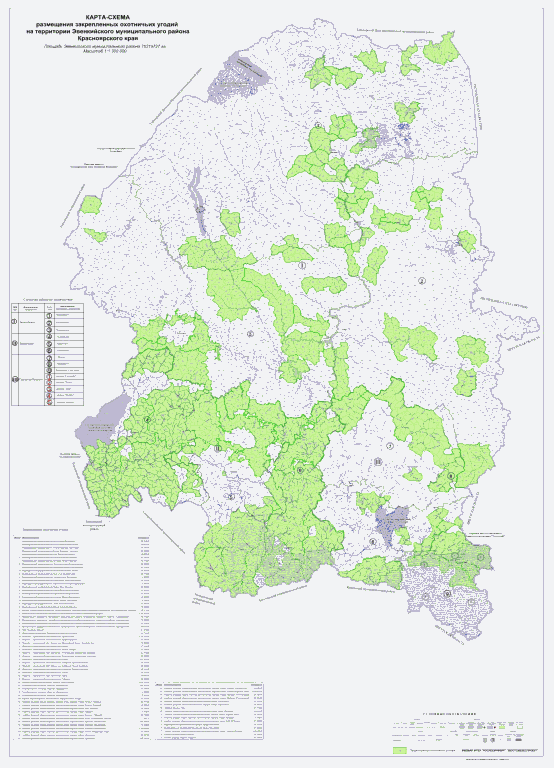 ГОРОДСКИЕ ОКРУГА45. ГОРОДСКОЙ ОКРУГ ГОРОД АЧИНСКЗакрепленные охотугодья в городском округе город Ачинск отсутствуют.46. ГОРОДСКОЙ ОКРУГ ГОРОД БОГОТОЛЗакрепленные охотугодья в городском округе город Боготол отсутствуют.47. ГОРОДСКОЙ ОКРУГ ГОРОД БОРОДИНОЗакрепленные охотугодья в городском округе город Бородино отсутствуют.48. ГОРОДСКОЙ ОКРУГ ГОРОД ДИВНОГОРСК48.1. Общество с ограниченной ответственностью "РН-ВАНКОР"48.1.1. Охотхозяйственное соглашение от 12.09.2018 N 24/ОС-207 заключено на срок 49 лет, с 12.09.2018 по 11.09.2067.Границы охотничьего угодья:Охотничье угодье расположено в городском округе город Дивногорск, общей площадью 251 га, на землях лесного фонда Красноярского лесничества в кварталах N 90, 91, 98, 99 Хмельниковского участкового лесничества.Описание границ:северная: от северо-западного угла квартала N 90 по северным сторонам кварталов N 90, 91 до северо-восточного угла квартала N 91 Хмельниковского участкового лесничества;восточная: от северо-восточного угла квартала N 91 в южном направлении по левому берегу Бирюсинского залива Красноярского водохранилища до юго-восточного угла квартала N 99 Хмельниковского участкового лесничества;южная: от юго-восточного угла квартала N 99 в западном направлении по левому берегу Бирюсинского залива Красноярского водохранилища до юго-западного угла квартала N 98 Хмельниковского участкового лесничества;западная: от юго-западного угла квартала N 98 в северном направлении по западной и северной сторонам квартала N 98, западной стороне квартала N 90 Хмельниковского участкового лесничества до исходной точки северной границы.В соответствии с Постановлением Правительства Красноярского края от 20.05.2015 N 249-п на предоставленной в пользование территории, в границах земель лесного фонда Красноярского лесничества (кварталы N 90ч (часть выд. 6, выд. 7, 8, 9), 99ч (выд. 1) Хмельковского участкового лесничества), расположена действующая особо охраняемая природная территория краевого значения - памятник природы "Пещера Кубинская".В границах памятника природы "Пещера Кубинская" настоящая хозяйственная деятельность осуществляется в соответствии с утвержденным режимом особой охраны.48.1.2. Охотхозяйственное соглашение от 12.09.2018 N 24/ОС-208 заключено на срок 49 лет с 12.09.2018 по 11.09.2067.Границы охотничьего угодья:Охотничье угодье расположено в городском округе г. Дивногорск, общей площадью 47,28 га, на землях лесного фонда Красноярского лесничества в квартале N 128ч (части выд. 2, 3, 4, 5, 6, 7, 8, 9, 10) Хмельниковского участкового лесничества.Описание границ:северная: от точки N 1 (поворотный угол 55°49'37" с.ш. 92°13'10" в.д.) в восточном направлении до точки N 2 (поворотный угол 55°49'37" с.ш. 92°13'40" в.д.);восточная: от точки N 2 (поворотный угол 55°49'37" с.ш. 92°13'40" в.д.) в южном направлении до точки N 3 (поворотный угол 55°49'30" с.ш. 92°13'45" в.д.), в западном направлении до точки N 4 (поворотный угол 55°49'29" с.ш. 92°13'31" в.д.) в юго-западном направлении до точки N 5 (поворотный угол 55°49'10" с.ш. 92°13'18" в.д.);южная: от точки N 5 (поворотный угол 55°49'10" с.ш. 92°13'18" в.д.) в западном направлении до точки N 6 (поворотный угол 55°49'04" с.ш. 92°12'48" в.д.);западная: от точки N 6 (поворотный угол 55°49'04" с.ш. 92°12'48" в.д.) в северном направлении по западной стороне квартала N 128 Хмельниковского участкового лесничества Красноярского лесничества до пересечения с точкой N 7 (поворотный угол 55°49'21" с.ш. 92°12'49" в.д.), далее в северо-восточном направлении до точки N 8 (поворотный угол 55°49'24" с.ш. 92°12'53" в.д.), в восточном направлении до точки N 9 (поворотный угол 55°49'24" с.ш. 92°12'54" в.д.), в юго-восточном направлении до точки N 10 (поворотный угол 55°49'20" с.ш. 92°13'04" в.д.), в северо-восточном направлении до точки N 11 (поворотный угол 55°49'31" с.ш. 92°13'16" в.д.), в северо-западном направлении до точки N 12 (поворотный угол 55°49'34" с.ш. 92°13'07" в.д.) и далее в северном направлении до исходной точки северной границы.48.2. Региональная общественная организация "Красноярскоекраевое общество охотников и рыболовов"48.2.1. Охотхозяйственное соглашение от 22.01.2015 N 24/ОС-123 заключено на срок 49 лет, с 22.01.2015 до 21.01.2064. Охотничье угодье общей площадью 39588,3 га расположено на территории Балахтинского (8600 га), Козульского (787,3 га), Емельяновского (26985 га), Большемуртинского (1112 га) муниципальных районов и городского округа город Дивногорска (2104 га) в границах земель лесного фонда Мининского и Козульского лесничеств.Описание границ участка приведено приведены в Емельяновском муниципальном районе (подпункт 11.4).49. ГОРОДСКОЙ ОКРУГ ГОРОД ЕНИСЕЙСКЗакрепленные охотугодья в городском округе город Енисейск отсутствуют.50. ГОРОДСКОЙ ОКРУГ ГОРОД КРАСНОЯРСКЗакрепленные охотугодья в городском округе город Красноярск отсутствуют.51. ГОРОДСКОЙ ОКРУГ ГОРОД КАНСКЗакрепленные охотугодья в городском округе город Канск отсутствуют.52. ГОРОДСКОЙ ОКРУГ ГОРОД ЛЕСОСИБИРСКЗакрепленные охотугодья в городском округе город Лесосибирск отсутствуют.53. ГОРОДСКОЙ ОКРУГ ГОРОД МИНУСИНСКЗакрепленные охотугодья в городском округе город Минусинск отсутствуют.54. ГОРОДСКОЙ ОКРУГ ГОРОД НАЗАРОВОЗакрепленные охотугодья в городском округе город Назарово отсутствуют.55. ГОРОДСКОЙ ОКРУГ ГОРОД НОРИЛЬСК55.1. Местная общественная организация охотников и рыболововгорода Норильска55.1.1. Охотхозяйственное соглашение от 28.09.2018 N 24/ОС-209 заключено на срок 49 лет, с 28.09.2018 по 27.09.2067.Границы охотничьего угодья:Охотничье угодье расположено в границах городского округа город Норильск на земельных участках (если предоставление таких земельных участков в целях охоты осуществляется органами исполнительной власти субъекта Российской Федерации), общей площадью 354745 га.Описание границ:северная: от южной оконечности оз. Ямное, вдоль восточного берега, до места впадения в оз. Ямное р. Ямная и вверх по течению р. Ямная до Тундровских озер, далее вдоль южного берега Тундровских озер до ручья Озерный и вверх по течению ручья Озерный до его истока, затем 1,4 км к юго-востоку до высотной отметки 138,6 м, далее на северо-восток до западной оконечности оз. Харгы-Кюель вдоль его северного берега до р. Мелкая, вниз по течению р. Мелкая до оз. Пясино, вдоль южного и восточного берега оз. Пясино до устья р. Мокулай по прямой в восточном направлении 25,6 км, далее на юго-восток до истока р. Валек;восточная: от истока р. Валек вниз по течению, до слияния р. Валек и р. Нижний Валек, далее 6,7 км к юго-западу до правого берега р. Норильская, затем вдоль северного берега р. Норильская до устья р. Талая, вверх по течению до переката Большой, далее от переката Большой до южной оконечности залива Блудный, вдоль восточного берега залива, затем до северо-восточного берега оз. Мелкое (мыс Блудный), далее 15 км по прямой в южном направлении до р. Гремяка и по руслу реки, вниз по течению до впадения в р. Рыбная, вверх по ее течению до устья р. Мокутей;южная: от устья р. Мокутей, вверх по течению до ее истока, далее 1,4 км на запад до верховья р. Ергалах (Дудинский), затем по руслу р. Ергалах (Дудинский) вниз по ее течению до места слияния с р. Южный Ергалах, вниз по течению вдоль русла р. Южный Ергалах до места слияния с р. Дудинка;западная: от места слияния р. Южный Ергалах с р. Дудинка 16,4 км вниз по течению вдоль русла р. Дудинка до устья р. Рыбная, затем 14 км в северном направлении до восточного берега оз. Боганидское, 1,4 км на север вдоль восточного берега оз. Боганидское, далее 1,2 км на северо-запад до точки пересечения насыпной дороги с р. Рыбачий, затем в северо-западном направлении по прямой до р. Ямная и по ее руслу вверх по течению до южной оконечности оз. Ямное до исходной точки северной границы.Из предоставленных охотничьих угодий исключаются расположенные внутри угодий все не указанные выше лесные участки, земельные участки (если предоставление таких земельных участков, в целях охоты, не осуществляется органами исполнительной власти субъекта Российской Федерации), а также особо охраняемые природные территории (в границах которых запрещена охота и ведение охотничьего хозяйства) федерального и регионального значения.56. ГОРОДСКОЙ ОКРУГ ГОРОД СОСНОВОБОРСКЗакрепленные охотугодья в городском округе город Сосновоборск отсутствуют.57. ГОРОДСКОЙ ОКРУГ ГОРОД ШАРЫПОВОЗакрепленные охотугодья в городском округе город Шарыпово отсутствуют.58. ГОРОДСКОЙ ОКРУГ ЗАКРЫТОЕ АДМИНИСТРАТИВНО-ТЕРРИТОРИАЛЬНОЕОБРАЗОВАНИЕ ЖЕЛЕЗНОГОРСК58.1. Местная городская общественная организация "Спортивноеохотничье и рыболовное общество г. Железногорска"58.1.1. Охотхозяйственное соглашение от 19.11.2010 N 24/ОС-1 заключено на срок 40 лет, с 19.11.2010 по 18.11.2050. Охотничье угодье общей площадью 156000 га расположено в Березовском муниципальном районе (46547 га), Сухобузимском муниципальном районе (94066 га), Уярском муниципальном районе (1109 га) и в городском округе закрытое административно-территориальное образование Железногорск (14278 га).Описание границ участка приведено в Березовском муниципальном районе (подпункт 4.1).58.2.1. Охотхозяйственное соглашение от 28.05.2018 N 24/ОС-196 заключено на срок 49 лет, с 28.05.2018 по 27.05.2067. Охотничье угодье расположено в Сухобузимском муниципальном районе (102927 га), городском округе закрытое административно-территориальное образование Железногорск (3137 га) и на акватории р. Енисей (7073 га) и состоит из четырех кластерных участков общей площадью 113137 га.Описание границ приведено в Сухобузимском муниципальном районе (подпункт 35.1).59. ГОРОДСКОЙ ОКРУГ ЗАКРЫТОЕ АДМИНИСТРАТИВНО-ТЕРРИТОРИАЛЬНОЕОБРАЗОВАНИЕ ГОРОД ЗЕЛЕНОГОРСКЗакрепленные охотугодья в городском округе закрытое административно-территориальное образование город Зеленогорск отсутствуют.60. ГОРОДСКОЙ ОКРУГ ПОСЕЛОК КЕДРОВЫЙЗакрепленные охотугодья в городском округе поселок Кедровый отсутствуют.61. ГОРОДСКОЙ ОКРУГ ЗАКРЫТОЕ АДМИНИСТРАТИВНО-ТЕРРИТОРИАЛЬНОЕОБРАЗОВАНИЕ ПОСЕЛОК СОЛНЕЧНЫЙЗакрепленные охотугодья в городском округе закрытое административно-территориальное образование поселок Солнечный отсутствуют.Приложение N 6к Схемеразмещения, использования иохраны охотничьих угодийКрасноярского краяБОНИТИРОВКАОХОТНИЧЬИХ УГОДИЙ ПО МУНИЦИПАЛЬНЫМ ОБРАЗОВАНИЯМКРАСНОЯРСКОГО КРАЯАбанский муниципальный районАбанский муниципальный район Красноярского края расположен в восточной части региона. Район практически полностью находится в пределах Приангарского плато и относится к южнотаежной природной зоне. Рельеф района характеризуется почти плоской местностью, густо расчлененной долинами мелких рек и оврагов, с множеством озер. Развитие сельского хозяйства сильно тормозит наличие многолетнемерзлых грунтов и большой увлажненности почвы.Абанский район входит в Канский округ Сибирского края. На территории района расположены 16 муниципальных образований, 64 населенных пункта. Абанский район является одним из наиболее крупных в крае производителей сельскохозяйственной продукции, а также имеет большие запасы леса.При инвентаризации района выделены элементы среды обитания охотничьих ресурсов согласно таблице 1. Основная площадь занята смешанными лесами, а также мелколиственными. Еловые, сосновые и пихтовые леса немногочисленны, распространены неравномерно. Ельники в основном произрастают в поймах рек. Основная часть вырубок и участков, зарастающих кустарниками, расположена в северной части района.Таблица 1Элементы среды обитания охотничьих ресурсов Абанскогомуниципального районаРасчет средневзвешенных показателей качества угодий и потенциальных бонитетов для охотничьих видов представлен в таблице 2.Таблица 2Расчет средневзвешенных показателей и классов бонитетовохотничьих угодий Абанского муниципального районадля охотничьих видовПримечание.<*> Протяженность русла реки (км).Отрицательные факторы средыХищничество. В районе высока численность хищников, основное значение среди которых занимает бурый медведь. В связи с этим класс бонитета для копытных и тетеревиных птиц снижен на 0,5 ед.Таблица 3Динамика численности хищных видов животных на территорииАбанского муниципального района, особейРасчет степени воздействия факторов окружающей среды и окончательная корректировка бонитета угодий представлены в таблицах 4 и 5.Таблица 4Расчет понижающего коэффициента бонитета охотничьих угодийАбанского района в зависимости от степени воздействияотрицательных факторов окружающей средыТаблица 5Корректировка бонитета охотничьих угодий Абанского районас учетом воздействия неблагоприятных факторовокружающей средыАчинский муниципальный районТерритория Ачинского муниципального района расположена в долине реки Чулым и его притоков. В геоморфологическом отношении район находится в Ачинской впадине, которая территориально совпадает с Ачинской лесостепью. По сельскохозяйственному районированию Ачинский район относится к лесостепной зоне. Рельеф района холмисто-увалистый или увалисто-лощинный. Понижения между увалами заняты долинами рек, болотами и мокрыми лугами. В южной и юго-западной части проходит хребет Арга, являющийся отрогом Восточного Саяна, он образует большой горно-лесной массив. Леса с преобладанием хвойных пород располагаются в основном в восточной и юго-западной части района.При инвентаризации района выделены элементы среды обитания охотничьих ресурсов согласно таблице 6. Основная площадь занята сельскохозяйственными угодьями. Среди лесных угодий преобладают мелколиственные и смешанные леса.Таблица 6Элементы среды обитания охотничьих ресурсов Ачинскогомуниципального районаРасчет средневзвешенных показателей качества угодий и потенциальных бонитетов для охотничьих видов представлен в таблице 7.Таблица 7Расчет средневзвешенных показателей и классов бонитетовохотничьих угодий Ачинского муниципального районадля охотничьих видовПримечание.<*> Обитание возможно только на территории заказника "Арга".<**> Протяженность русла реки (км).Отрицательные факторы среды.Хищничество. Из хищных видов животных, обитающих в районе, наиболее многочисленными являются бурый медведь и соболь (таблица 8).Таблица 8Динамика численности хищных видов животных на территорииАчинского муниципального района, особейАнтропогенные факторы. С запада на восток через Ачинский район проходит Транссибирская железнодорожная магистраль. От узловой станции Ачинск на север идет ветка "Ачинск - Лесосибирск", на юг - "Ачинск - Абакан". Территориями с выраженным антропогенным воздействием в Ачинском районе являются территории г. Ачинска, сельских поселений.Число подъездных путей на 1 км условного маршрута в Ачинском районе составило 0,8, что соответствует сильной степени антропогенного воздействия, поэтому класс бонитета для боровой дичи в районе не должен превышать IV.С учетом того, что часть благоприятных угодий для глухаря и рябчика в районе охраняется на ООПТ, класс бонитета для этих видов будет уменьшен только на 1,0 единицы.Изолированные группировки. Две группировки копытных в районе - Аргинская субпопуляция оленя благородного и Улуйско-боготольско-ачинская субпопуляция косули сибирской являются изолированными и находятся в настоящее время под угрозой исчезновения. Обе они внесены в Красную книгу Красноярского края. Олень благородный обитает только на территории заказника "Арга", косуля - в основном только на территории заказника "Причулымский".В связи с этим современная площадь угодий пригодных для их обитания намного меньше, чем потенциальная, которую они, вероятно, никогда не смогут заселить (таблица 9).Таблица 9Расчет фактического средневзвешенного показателя и классабонитета угодий для оленя благородного и косули сибирскойна территории Ачинского районаРасчет степени воздействия факторов окружающей среды и окончательная корректировка бонитета угодий представлены в таблицах 10 и 11.Таблица 10Степень воздействия отрицательных факторов окружающей средыТаблица 11Корректировка бонитета охотничьих угодий Ачинского районас учетом воздействия неблагоприятных факторовокружающей средыБалахтинский муниципальный районБалахтинский район расположен к югу от г. Красноярска, в основном земли района находятся в пределах долин рек Енисей и Чулым, представлены Ачинской лесостепью. В межгорных котловинах, невысоких гор Кузнецко-Саянской системы лежат Минусинские степи и лесостепи, северная часть района сливается с Западно-Сибирской низменностью. По районированию территория относится к лесостепи Хакасско-Минусинской котловины и горно-таежным лесам Восточных Саян.Район разделен на две части Красноярским водохранилищем. В левобережной части района преобладают лиственные породы, в правобережной - темнохвойные. Для всей лесной территории характерно преобладание спелых древостоев. В настоящее время Балахтинский район считается сельскохозяйственным.При инвентаризации района выделены элементы среды обитания охотничьих ресурсов согласно таблице 12. Большая доля земель в районе является сельскохозяйственными угодьями (23,3 процента). Среди лесных угодий доминируют мелколиственные леса и смешанные леса с преобладанием хвойных пород, представленных в основном пихтарниками. Смешанные леса с преобладанием мелколиственных пород представлены березняками и осинниками.Таблица 12Элементы среды обитания охотничьих ресурсов Балахтинскогомуниципального районаРасчет средневзвешенных показателей качества угодий и потенциальных бонитетов для охотничьих видов представлен в таблице 13.Таблица 13Расчет средневзвешенных показателей и классов бонитетовохотничьих угодий Балахтинского муниципального районадля охотничьих видовПримечание.<*> Протяженность русла реки (км).Отрицательные факторы среды.Хищничество. Из хищных видов животных, обитающих в районе, наиболее многочисленным является соболь. Также в последние годы выросла численность бурого медведя. В связи с этим класс бонитета для копытных и рябчика снижен на 0,5 единицы.Таблица 14Динамика численности хищных видов животных на территорииБалахтинского муниципального района, особейАнтропогенные факторы. В районе из 48 населенных пунктов 47 являются сельскими. Основная их доля расположена в левобережной части района. Здесь же находится курорт "Красноярское Загорье", соответственно, антропогенная нагрузка здесь выше, чем в правобережной части. В левобережной части также находится и основная масса дорог, сельскохозяйственных угодий, вырубок. Поэтому она является более доступной для посещения, здесь высок фактор беспокойства. Правобережная часть района более недоступная, покрыта старовозрастными хвойными и лиственными лесами, ресурсы которых не используются. Степень беспокойства здесь низкая.Расчет степени воздействия факторов окружающей среды и окончательная корректировка бонитета угодий представлены ниже (таблицы 15, 16).Таблица 15Расчет понижающего коэффициента бонитета охотничьих угодийБалахтинского района в зависимости от степени воздействияотрицательных факторов окружающей средыТаблица 16Корректировка бонитета охотничьих угодий Балахтинскогорайона с учетом воздействия неблагоприятных факторовокружающей средыБерезовский муниципальный районБерезовский муниципальный район Красноярского края расположен в центральной части региона, непосредственно примыкает к г. Красноярску и является районом пригородного типа. Вся территория района расположена в правобережной части Енисея. Район находится в зоне индустриально-экономического воздействия Красноярска, и большая часть его земель требует особой охраны. В настоящее время район считается одним из крупных сельскохозяйственных районов. Отличительная особенность - большое количество дачных поселков.При инвентаризации района выделены элементы среды обитания охотничьих ресурсов согласно таблице 17. Среди них наиболее распространены смешанные леса с преобладанием хвойных пород и смешанные леса с преобладанием мелколиственных пород. Чистые хвойные леса в районе малочисленны.Таблица 17Элементы среды обитания охотничьих ресурсов Березовскогомуниципального районаРасчет средневзвешенных показателей качества угодий и потенциальных бонитетов для охотничьих видов представлен в таблице 18.Таблица 18Расчет средневзвешенных показателей и классов бонитетовохотничьих угодий Березовского муниципального районадля охотничьих видовПримечание.<*> Протяженность русла реки (км).Отрицательные факторы среды.Хищничество. Из хищных видов животных, обитающих в районе, наиболее многочисленными являются соболь и бурый медведь (таблица 19).Таблица 19Динамика численности хищных видов животных на территорииБерезовского муниципального района, особейАнтропогенные факторы. Район включает в себя 1 городское поселение и 5 сельских, и многочисленные дачные поселения. Основным антропогенным фактором является высокая степень беспокойства, которая отчасти компенсируется большими площадями ООПТ.Расчет степени воздействия факторов окружающей среды и окончательная корректировка бонитета угодий представлены в таблицах 20 и 21.Таблица 20Расчет понижающего коэффициента бонитета охотничьих угодийБерезовского района в зависимости от степени воздействияотрицательных факторов окружающей средыТаблица 21Корректировка бонитета охотничьих угодий Березовского районас учетом воздействия неблагоприятных факторовокружающей средыГородской округ закрытое административно-территориальноеобразование ЖелезногорскПри инвентаризации городского округа выделены элементы среды обитания охотничьих ресурсов согласно таблице 22.Таблица 22Элементы среды обитания охотничьих ресурсов городскогоокруга закрытое административно-территориальноеобразование ЖелезногорскРасчет средневзвешенных показателей качества угодий и потенциальных бонитетов для охотничьих видов представлен в таблице 23.Таблица 23Расчет средневзвешенных показателей и классов бонитетовохотничьих угодий городского округа закрытоеадминистративно-территориальное образование Железногорскдля охотничьих видовПримечание.<*> Протяженность русла реки (км).Расчет степени воздействия факторов окружающей среды и окончательная корректировка бонитета угодий представлены в таблицах 24 и 25.Таблица 24Расчет понижающего коэффициента бонитета охотничьих угодийгородского округа закрытое административно-территориальноеобразование Железногорск в зависимости от степенивоздействия отрицательных факторов окружающей средыТаблица 25Корректировка бонитета охотничьих угодий городского округазакрытое административно-территориальное образованиеЖелезногорск с учетом воздействия неблагоприятных факторовокружающей средыБирилюсский муниципальный районБирилюсский муниципальный район Красноярского края расположен в северо-западной части региона. Территория находится в пределах Енисейской равнины, по территории протекают реки Чулым и Кемчуг, которые в короткий летний период являются судоходными для мелководных судов. Рельеф разнообразен, на востоке и северо-востоке преобладает нагорье, представленное отрогами Восточных Саян, на западе и северо-западе нагорье переходит в низменность, а затем в обширные равнины, которые составляют большую часть района. Район располагает большими заболоченными пространствами, до 75 процентов покрыто тайгой. Климат в районе резко континентальный.При инвентаризации района выделены элементы среды обитания охотничьих ресурсов согласно таблице 26. Доминируют смешанные леса с преобладанием хвойных пород, среди которых преобладают пихтарники. Чистые хвойные леса представлены кедровниками. Большую долю занимают также мелколиственные леса и смешанные с преобладанием мелколиственных пород.Таблица 26Элементы среды обитания охотничьих ресурсов Бирилюсскогомуниципального районаРасчет средневзвешенных показателей качества угодий и потенциальных бонитетов для охотничьих видов представлен в таблице 27.Таблица 27Расчет средневзвешенных показателей и классов бонитетовохотничьих угодий Бирилюсского муниципального районадля охотничьих видовПримечание.<*> Протяженность русла реки (км).Отрицательные факторы среды.Хищничество. Из хищных видов животных, обитающих в районе, наиболее многочисленными являются соболь и бурый медведь (таблица 28). Также не ежегодно встречается волк.Таблица 28Динамика численности хищных видов животных на территорииБирилюсского муниципального района, особейРасчет степени воздействия факторов окружающей среды и окончательная корректировка бонитета угодий представлены в таблицах 29 и 30.Таблица 29Расчет понижающего коэффициента бонитета охотничьих угодийБирилюсского района в зависимости от степени воздействияотрицательных факторов окружающей средыТаблица 30Корректировка бонитета охотничьих угодий Бирилюсского районас учетом воздействия неблагоприятных факторовокружающей средыБоготольский муниципальный районБоготольский муниципальный район расположен в западной части Минусинской котловины Красноярского края, на границе с Кемеровской областью. Территория района практически полностью находится в пределах северной окраины Кузнецкого Алатау. Рельеф района крупнохолмистый, встречаются и значительные равнинные участки. В районе протекает множество мелких рек и речушек, озерков, незначительные болотные пространства.При инвентаризации района выделены элементы среды обитания охотничьих ресурсов согласно таблице 31. Почти половина района занята сельскохозяйственными угодьями. На остальной территории преобладают мелколиственные и смешанные леса.Таблица 31Элементы среды обитания охотничьих ресурсов Боготольскогомуниципального районаРасчет средневзвешенных показателей качества угодий и потенциальных бонитетов для охотничьих видов представлен в таблице 32.Таблица 32Расчет средневзвешенных показателей и классов бонитетовохотничьих угодий Боготольского муниципального районадля охотничьих видовПримечание.<*> Протяженность русла реки (км).Отрицательные факторы среды.Хищничество. Пресс хищников в районе слабый (таблица 33). Конкуренции копытных нет, случаи браконьерства немногочисленны, условия зимовки для копытных благоприятные, поэтому бонитет угодий для охотничьих ресурсов не понижался.Таблица 33Динамика численности хищных видов животных на территорииБоготольского муниципального района, особейАнтропогенные факторы. Район включает в себя 38 сельских поселений. Административный центр - город Боготол - в состав района не входит. Основной отраслью является сельскохозяйственное производство. Через его территорию с запада на восток проходят трасса федерального значения и Транссибирская магистраль. Особо значимых промышленных предприятий, влияющих на окружающую среду, в Боготольском районе нет. Другие факторы среды также не выражены.Расчет степени воздействия факторов окружающей среды и окончательная корректировка бонитета угодий представлены в таблицах 34 и 35.Таблица 34Расчет понижающего коэффициента бонитета охотничьих угодийБоготольского района в зависимости от степени воздействияотрицательных факторов окружающей средыТаблица 35Корректировка бонитета охотничьих угодий Боготольскогорайона с учетом воздействия неблагоприятных факторовокружающей средыБогучанский муниципальный районБогучанский муниципальный район расположен в центральной части Красноярского края, географически относится к территориям Нижнего Приангарья. Район находится в пределах Приангарского и Заангарского плато, река Ангара условно делит район на две части. Рельеф представлен возвышенной, холмисто-увалистой местностью, густо расчлененной сетью средних и мелких рек. В долинах рек встречаются большие заболоченные пространства. Большинство мелких рек имеют бурное течение и живописные каньоны. Климат на данной территории резко континентальный и довольно суровый, вся территория приравнена к территориям Крайнего Севера.При инвентаризации района выделены элементы среды обитания охотничьих ресурсов согласно таблице 36. На территории района наиболее распространены смешанные леса с преобладанием хвойных пород, в основном сосны и лиственницы.Таблица 36Элементы среды обитания охотничьих ресурсов Богучанскогомуниципального районаРасчет средневзвешенных показателей качества угодий и потенциальных бонитетов для охотничьих видов представлен в таблице 37.Таблица 37Расчет средневзвешенных показателей и классов бонитетовохотничьих угодий Богучанского муниципального районадля охотничьих видовПримечание.<*> Протяженность русла реки (км).Отрицательные факторы среды.Хищничество. Из хищных видов животных, обитающих в районе, наиболее многочисленными являются соболь, лисица и бурый медведь (таблица 38). Высокие показатели численности также у волка и рыси. Однако в перерасчете на площадь района плотность хищников невысокая.Таблица 38Динамика численности хищных видов животных на территорииБогучанского муниципального района, особейАнтропогенные факторы. Район включает в себя 29 населенных пунктов, из них 11 находятся на правобережье р. Ангара. Ключевой отраслью района является лесопромышленный комплекс. Район лидирует в Нижнем Приангарье в лесозаготовительном производстве. Также в районе идет образование нового объединения - Богучанского энергометаллургического, в состав которого входит алюминиевый завод и гидроэлектростанция. В районе активно ведется добыча каменного угля на Карабульском и Амельтикском угольных разрезах.Таким образом, производственная сфера в районе растет и развивается, что не может не сказываться отрицательно на окружающей среде.Расчет степени воздействия факторов окружающей среды и окончательная корректировка бонитета угодий представлены в таблицах 39 и 40.Таблица 39Расчет понижающего коэффициента бонитета охотничьих угодийБогучанского района в зависимости от степени воздействияотрицательных факторов окружающей средыТаблица 40Корректировка бонитета охотничьих угодий Богучанского районас учетом воздействия неблагоприятных факторов окружающейсредыБольшемуртинский муниципальный районБольшемуртинский муниципальный район расположен на обоих берегах Среднего Енисея и относится к группе центральных районов Красноярского края. Правобережная часть района представлена таежно-редколесным низкогорьем Енисейского кряжа. Большая часть района находится в левобережной части, здесь южная часть района представлена равнинной лесостепью, а северная лежит в таежной природной зоне. Район богат мелкими и средними речушками, имеются искусственные пруды. Восточная часть района немного прохладнее и более богата на осадки.При инвентаризации района выделены элементы среды обитания охотничьих ресурсов согласно таблице 41. Доминируют смешанные леса с преобладанием хвойных пород. Большую долю составляют также сельскохозяйственные угодья.Таблица 41Элементы среды обитания охотничьих ресурсовБольшемуртинского муниципального районаРасчет средневзвешенных показателей качества угодий и потенциальных бонитетов для охотничьих видов представлен в таблице 42.Таблица 42Расчет средневзвешенных показателей и классов бонитетовохотничьих угодий Большемуртинского муниципального районадля охотничьих видовПримечание.<*> Протяженность русла реки (км).Отрицательные факторы среды.Хищничество. Из хищных видов животных, обитающих в районе, наиболее многочисленными являются соболь и бурый медведь (таблица 43). В связи с высокой численностью соболя бонитет для тетеревиных был понижен на 0,5.Таблица 43Динамика численности хищных видов животных на территорииБольшемуртинского муниципального района, особейАнтропогенные факторы. В районе около 38 населенных пунктов и 2 поселка городского типа. В основном район развивается как сельскохозяйственная территория, действуют также лесоперерабатывающая отрасль и добыча полезных ископаемых.Расчет степени воздействия факторов окружающей среды и окончательная корректировка бонитета угодий представлены в таблицах 44 и 45.Таблица 44Расчет понижающего коэффициента бонитета охотничьих угодийБольшемуртинского района в зависимости от степенивоздействия отрицательных факторов окружающей средыТаблица 45Корректировка бонитета охотничьих угодий Большемуртинскогорайона с учетом воздействия неблагоприятных факторовокружающей средыБольшеулуйский муниципальный районБольшеулуйский муниципальный район расположен к западу от г. Красноярска и относится к группе центральных районов края. Основная река района - Чулым. Рельеф района представлен возвышенной, умеренно расчлененной равниной, с абсолютными высотами от 200 до 300 метров. По растительности основная часть района расположена в зоне тайги и небольшая южная - в лесостепной зоне. Район отличается большими сельскохозяйственными площадями.При инвентаризации района выделены элементы среды обитания охотничьих ресурсов согласно таблице 46. Доминируют мелколиственные леса и смешанные леса с преобладанием хвойных пород. Последние в основном представлены пихтовыми лесами, реже - еловыми и кедровыми, еще реже - сосновыми и лиственничными.Таблица 46Элементы среды обитания охотничьих ресурсов Большеулуйскогомуниципального районаРасчет средневзвешенных показателей качества угодий и потенциальных бонитетов для охотничьих видов представлен в таблице 47.Таблица 47Расчет средневзвешенных показателей и классов бонитетовохотничьих угодий Большеулуйского муниципального районадля охотничьих видовПримечание.<*> Протяженность русла реки (км).Отрицательные факторы среды.Хищничество. В последнее время в районе растет численность соболя. В целом пресс хищников в Большеулуйском районе невысокий (таблица 48).Таблица 48Динамика численности хищных видов животных на территорииБольшеулуйского муниципального района, особейАнтропогенные факторы. Район включает в себя 36 населенных пунктов, из них 9 сельских поселений. К числу градообразующих предприятий района относится "Ачинский нефтеперерабатывающий завод Восточной нефтяной компании". Основной профиль района до появления завода был сельскохозяйственный.Главная река района - река Чулым, протекает с юга на север. Притоки Чулыма на территории района - реки Б. Улуй, Кумырка, Камчала и другие общей протяженностью 577 км.Расчет степени воздействия факторов окружающей среды и окончательная корректировка бонитета угодий представлены в таблицах 49 и 50.Таблица 49Расчет понижающего коэффициента бонитета охотничьих угодийБольшеулуйского района в зависимости от степени воздействияотрицательных факторов окружающей средыТаблица 50Корректировка бонитета охотничьих угодий Большеулуйскогорайона с учетом воздействия неблагоприятных факторовокружающей средыДзержинский муниципальный районДзержинский муниципальный район Красноярского края расположен в восточной части региона и относится к группе центральных районов края. Площадь района охватывает часть Енисейского кряжа и Заангарского плато. Местность характеризуется сильным расчленением долинами рек, увалисто-холмистая. Основные реки района - Бирюса, Тасеева, Чуна.При инвентаризации района выделены элементы среды обитания охотничьих ресурсов согласно таблице 51. Доминируют смешанные леса с преобладанием хвойных пород. Сельскохозяйственные угодья в районе обширные и занимают 34,4 процента территории.Таблица 51Элементы среды обитания охотничьих ресурсов Дзержинскогомуниципального районаРасчет средневзвешенных показателей качества угодий и потенциальных бонитетов для охотничьих видов представлен в таблице 52.Таблица 52Расчет средневзвешенных показателей и классов бонитетовохотничьих угодий Дзержинского муниципального районадля охотничьих видовПримечание.<*> Протяженность русла реки (км).Отрицательные факторы среды.Хищничество. Из хищных видов животных, обитающих в районе, наиболее многочисленным является бурый медведь (табл. 53). Не ежегодно отмечается волк.Таблица 53Динамика численности хищных видов животных на территорииДзержинского муниципального района, особейАнтропогенные факторы. В районе расположено 34 населенных пункта, из них 8 сельских, городские отсутствуют. В основном район развивается как сельскохозяйственный и как лесозаготовительный. Крупных предприятий, влияющих на экологию, в районе нет.Расчет степени воздействия факторов окружающей среды и окончательная корректировка бонитета угодий представлены в таблицах 54 и 55.Таблица 54Расчет понижающего коэффициента бонитета охотничьих угодийДзержинского района в зависимости от степени воздействияотрицательных факторов окружающей средыТаблица 55Корректировка бонитета охотничьих угодий Дзержинского районас учетом воздействия неблагоприятных факторов окружающейсредыЕмельяновский муниципальный районЕмельяновский муниципальный район Красноярского края расположен в центральной части региона и является пригородным районом Красноярска. Весь район находится в пределах Средне-Сибирского плоскогорья, в зоне Красноярской лесостепи. Рельеф холмисто-увалистый с широкой долиной реки Кача. Также район богат мелкими речушками и озерами.При инвентаризации района выделены элементы среды обитания охотничьих ресурсов согласно таблице 56. Доминируют смешанные леса с преобладанием хвойных пород.Среди открытых местообитаний доминируют сельскохозяйственные угодья (19,7 процента территории). Большую долю в районе также занимают участки, не пригодные для ведения охотничьего хозяйства.Таблица 56Элементы среды обитания охотничьих ресурсов Емельяновскогомуниципального районаРасчет средневзвешенных показателей качества угодий и потенциальных бонитетов для охотничьих видов представлен в таблице 57.Таблица 57Расчет средневзвешенных показателей и классов бонитетовохотничьих угодий Емельяновского муниципального районадля охотничьих видовПримечание.<*> Протяженность русла реки (км).Отрицательные факторы среды.Хищничество. Из хищных видов животных, обитающих в районе, наиболее многочисленными являются соболь, бурый медведь и лисица (таблица 58). Также ежегодно в небольших количествах встречаются волк и рысь. В связи с достаточно высокими показателями численности хищников класс бонитета копытных и тетеревиных был снижен на 0,5.Таблица 58Динамика численности хищных видов животных на территорииЕмельяновского муниципального района, особейАнтропогенные факторы. Район включает в себя 64 населенных пункта, из которых 62 являются сельскими поселениями, 2 - городскими, и является пригородным районом г. Красноярска, в связи с чем на территории района многочисленны дачные поселки. Через территорию района проходят Енисейский тракт и автомобильная дорога федерального значения, также присутствует аэропорт. Район относится к территории со слаборазвитой горнодобывающей промышленностью. Наибольшее количество полезных ископаемых (строительные материалы и подземные воды) разведано и разрабатывается в близости от рабочего поселка Емельяново и г. Красноярска. Экологическая обстановка в Емельяновском районе является неудовлетворительной: увеличивается уровень вредных веществ в атмосферном воздухе, растет количество отходов.Расчет степени воздействия факторов окружающей среды и окончательная корректировка бонитета угодий представлены в таблицах 59 и 60.Таблица 59Расчет понижающего коэффициента бонитета охотничьих угодийЕмельяновского района в зависимости от степени воздействияотрицательных факторов окружающей средыТаблица 60Корректировка бонитета охотничьих угодий Емельяновскогорайона с учетом воздействия неблагоприятных факторовокружающей средыГородской округ город ДивногорскПри инвентаризации городского округа город Дивногорск выделены элементы среды обитания охотничьих ресурсов согласно таблице 61.Таблица 61Элементы среды обитания охотничьих ресурсов городскогоокруга город ДивногорскРасчет средневзвешенных показателей качества угодий и потенциальных бонитетов для охотничьих видов представлен в таблице 62.Таблица 62Расчет средневзвешенных показателей и классов бонитетовохотничьих угодий городского округа город Дивногорск,для охотничьих видовПримечание.<*> Протяженность русла реки (км).Расчет степени воздействия факторов окружающей среды и окончательная корректировка бонитета угодий представлены в таблицах 63 и 64.Таблица 63Расчет понижающего коэффициента бонитета охотничьих угодийгородского округа город Дивногорск в зависимости от степенивоздействия отрицательных факторов окружающей средыТаблица 64Корректировка бонитета охотничьих угодий городского округагород Дивногорск с учетом воздействия неблагоприятныхфакторов окружающей средыЕнисейский муниципальный районЕнисейский муниципальный район Красноярского края расположен в северо-западной части региона. Административным центром района является город Енисейск, расположенный на берегу Енисея. Практически весь район расположен в пределах Енисейской равнины, в левобережной части. Незначительная территория находится в правобережной части Енисея. Рельеф района разнообразный, от отрогов Енисейского кряжа в восточной части района до равнинных просторов тайги в западной части.При инвентаризации района выделены элементы среды обитания охотничьих ресурсов согласно таблице 65. Больше половины территории района занято смешанными лесами с преобладанием хвойных пород, среди которых преобладают сосновые леса. Хорошо выражены также мелколиственные леса и смешанные леса с преобладанием мелколиственных пород.Таблица 65Элементы среды обитания охотничьих ресурсов Енисейскогомуниципального районаРасчет средневзвешенных показателей качества угодий и потенциальных бонитетов для охотничьих видов представлен в таблице 66.Таблица 66Расчет средневзвешенных показателей и классов бонитетовохотничьих угодий Енисейского муниципального районадля охотничьих видовПримечание.<*> Протяженность русла реки (км).Отрицательные факторы среды.Хищничество. В районе в настоящее время численность всех хищников высокая (таблица 67). Бонитет угодий для копытных и тетеревиных птиц был понижен на 0,5.Таблица 67Динамика численности хищных видов животных на территорииЕнисейского муниципального района, особейАнтропогенные факторы. Район включает в себя 65 населенных пунктов, среди которых 25 являются сельскими поселениями, 1 - городским. С краевым центром район связывают железная дорога "Красноярск - Лесосибирск" и автотрасса регионального значения "Красноярск - Енисейск". Регулярно работает малая авиация. Развита лесозаготовительная деятельность.Расчет степени воздействия факторов окружающей среды и окончательная корректировка бонитета угодий представлены в таблицах 68 и 69.Таблица 68Расчет понижающего коэффициента бонитета охотничьих угодийЕнисейского района в зависимости от степени воздействияотрицательных факторов окружающей средыТаблица 69Корректировка бонитета охотничьих угодий Енисейского районас учетом воздействия неблагоприятных факторов окружающейсредыГородской округ город ЛесосибирскПри инвентаризации городского округа город Лесосибирск выделены элементы среды обитания охотничьих ресурсов согласно таблице 70.Таблица 70Элементы среды обитания охотничьих ресурсов городскогоокруга город ЛесосибирскРасчет средневзвешенных показателей качества угодий и потенциальных бонитетов для охотничьих видов представлен в таблице 71.Таблица 71Расчет средневзвешенных показателей и классов бонитетовохотничьих угодий городского округа город Лесосибирскдля охотничьих видовПримечание.<*> Протяженность русла реки (км).Расчет степени воздействия факторов окружающей среды и окончательная корректировка бонитета угодий представлены в таблицах 72 и 73.Таблица 72Расчет понижающего коэффициента бонитета охотничьих угодийгородского округа город Лесосибирск в зависимости от степенивоздействия отрицательных факторов окружающей средыТаблица 73Корректировка бонитета охотничьих угодий городского округагород Лесосибирск с учетом воздействия неблагоприятныхфакторов окружающей средыЕрмаковский муниципальный районЕрмаковский муниципальный район расположен в самой южной части Красноярского края. Большая часть района находится в пределах центральной части Западно-Саянских гор. Высота в северной части колеблется в пределах от 200 до 400 метров над уровнем моря, южная часть района представлена высокими горными хребтами Западных Саян, с абсолютными высотами 1000 - 15000 метров, наивысшая точка 2600 м. Климат на всей территории района резко континентальный, но из-за сильно пересеченной местности отмечаются уникальные микроклиматические зоны, образующиеся в межгорных котловинах и долинах рек. Юго-западная часть района расположена на левом берегу Саяно-Шушенского водохранилища.При инвентаризации района выделены элементы среды обитания охотничьих ресурсов согласно таблице 74. Доминируют смешанные леса с преобладанием хвойных пород, а также кедровые и с преобладанием кедра.Достаточно большую часть (10 процентов) в районе занимают горы без растительности. Остальные классы мало выражены.Таблица 74Элементы среды обитания охотничьих ресурсов Ермаковскогомуниципального районаРасчет средневзвешенных показателей качества угодий и потенциальных бонитетов для охотничьих видов представлен в таблице 75.Таблица 75Расчет средневзвешенных показателей и классов бонитетовохотничьих угодий Ермаковского муниципального районадля охотничьих видовПримечание.<*> Протяженность русла реки (км).Отрицательные факторы среды.Хищничество. Из хищных видов животных, обитающих в районе, наиболее многочисленными являются соболь и бурый медведь (таблица 76). Из-за высокого уровня обилия хищников в районе показатель бонитета копытных и тетеревиных птиц был понижен на 0,5.Таблица 76Динамика численности хищных видов животных на территорииЕрмаковского муниципального района, особейАнтропогенные факторы. Район включает в себя 28 населенных пунктов, среди которых 14 являются сельскими поселениями, городские поселения отсутствуют. Через весь район проходит дорога федерального значения "Красноярск - Госграница". Основу экономики в районе представляют сельское хозяйство, охота и лесное хозяйство.Расчет степени воздействия факторов окружающей среды и окончательная корректировка бонитета угодий представлены в таблицах 77 и 78.Таблица 77Расчет понижающего коэффициента бонитета охотничьих угодийЕрмаковского района в зависимости от степени воздействияотрицательных факторов окружающей средыТаблица 78Корректировка бонитета охотничьих угодий Ермаковского районас учетом воздействия неблагоприятных факторов окружающейсредыИдринский муниципальный районИдринский муниципальный район Красноярского края расположен в южной части региона. Район находится в верховьях рек Сисим и Сыда (правые притоки Енисея). Рельеф района предгорный, увалисто-холмистый, значительная часть покрыта таежными лесами. Климат в районе резко континентальный. Отмечаются теплое и порой жаркое лето и морозная, продолжительная и умеренно снежная зима.При инвентаризации района выделены элементы среды обитания охотничьих ресурсов согласно таблице 79. Среди них доминируют смешанные леса с преобладанием пихтовых. Большую долю занимают мелколиственные леса.Таблица 79Элементы среды обитания охотничьих ресурсов Идринскогомуниципального районаРасчет средневзвешенных показателей качества угодий и потенциальных бонитетов для охотничьих видов представлен в таблице 80.Таблица 80Расчет средневзвешенных показателей и классов бонитетовохотничьих угодий Идринского муниципального районадля охотничьих видовПримечание.<*> Протяженность русла реки (км).Отрицательные факторы среды.Хищничество. Из хищных видов животных, обитающих в районе, наиболее многочисленными являются соболь, лисица и бурый медведь (таблица 81).Таблица 81Динамика численности хищных видов животных на территорииИдринского муниципального района, особейАнтропогенные факторы. На территории района находятся 37 населенных пунктов, из них 16 - сельские поселения.Добыча полезных ископаемых в районе не ведется. Из формально огромных лесных ресурсов коммерческую рыночную ценность представляет 10 - 12 процентов от имеющихся запасов леса, в первую очередь из-за их недоступности. Транспортное освоение лесных массивов не производится. Основной объем производства приходится на долю сельского хозяйства.Расчет степени воздействия факторов окружающей среды и окончательная корректировка бонитета угодий представлены в таблицах 82 и 83.Таблица 82Расчет понижающего коэффициента бонитета охотничьих угодийИдринского района в зависимости от степени воздействияотрицательных факторов окружающей средыТаблица 83Корректировка бонитета охотничьих угодий Идринского районас учетом воздействия неблагоприятных факторов окружающейсредыИланский муниципальный районИланский муниципальный район относится к группе центральных районов Красноярского края, расположен в юго-восточной части региона. На востоке граничит с Иркутской областью. Главная река - Иланка (правый приток реки Кан). Район располагается между зоной тайги и лежащими южнее лесостепями (южная тайга). Местность характеризуется как холмистым, так и холмисто-увалистым рельефом. Территория относится к умеренному климатическому поясу, климат резко континентальный.При инвентаризации района выделены элементы среды обитания охотничьих ресурсов согласно таблице 84. В районе доминируют смешанные леса с преобладанием хвойных пород. Многочисленны также смешанные леса с преобладанием мелколиственных пород и мелколиственные леса. Основными породами хвойных являются сосна, пихта и ель. Большую долю занимают сельскохозяйственные угодья.Таблица 84Элементы среды обитания охотничьих ресурсов Иланскогомуниципального районаРасчет средневзвешенных показателей качества угодий и потенциальных бонитетов для охотничьих видов представлен в таблице 85.Таблица 85Расчет средневзвешенных показателей и классов бонитетовохотничьих угодий Иланского муниципального районадля охотничьих видовПримечание.<*> Протяженность русла реки (км).Отрицательные факторы среды.Хищничество. Из хищных видов животных, обитающих в районе, наиболее многочисленны соболь и лисица (таблица 86). Изредка отмечаются заходы волка.Таблица 86Динамика численности хищных видов животных на территорииИланского муниципального района, особейАнтропогенные факторы. Район включает в себя 40 населенных пунктов, из них 1 является городским поселением, 39 - сельскими. Через территорию района проходит Красноярская железная дорога, которая является градообразующим предприятием района. В районе проходят Транссиб и трасса Абакан - Тайшет. Кроме того, приоритетным направлением является также сельское хозяйство. В будущем планируется постепенное увеличение заготовки древесины. Основными загрязнителями воздушного бассейна являются предприятия, обслуживающие железную дорогу, лесной и транспортной промышленности.Расчет степени воздействия факторов окружающей среды и окончательная корректировка бонитета угодий представлены в таблицах 87 и 88.Таблица 87Расчет понижающего коэффициента бонитета охотничьих угодийИланского района в зависимости от степени воздействияотрицательных факторов окружающей средыТаблица 88Корректировка бонитета охотничьих угодий Иланского районас учетом воздействия неблагоприятных факторов окружающейсредыИрбейский муниципальный районИрбейский муниципальный район расположен в юго-восточной части региона в пределах Восточных Саян. Рельеф среднегорный, с глубоко врезанными, крутосклонными долинами рек. Русла рек порожистые с обилием водопадов. Климат в районе резко континентальный.При инвентаризации района выделены элементы среды обитания охотничьих ресурсов согласно таблице 89. Основную часть района занимает смешанные леса с преобладанием хвойных пород. Среди них доминируют кедровники и пихтарники. Многочисленны также мелколиственные леса.Таблица 89Элементы среды обитания охотничьих ресурсов Ирбейскогомуниципального районаРасчет средневзвешенных показателей качества угодий и потенциальных бонитетов для охотничьих видов представлен в таблице 90.Таблица 90Расчет средневзвешенных показателей и классов бонитетовохотничьих угодий Ирбейского муниципального районадля охотничьих видовПримечание.<*> Протяженность русла реки (км).Отрицательные факторы среды.Хищничество. Из хищных видов животных, обитающих в районе, наиболее многочисленными являются соболь, лисица и бурый медведь (таблица 91).Таблица 91Динамика численности хищных видов животных на территорииИрбейского муниципального района, особейАнтропогенные факторы. Район включает в себя 49 населенных пунктов, среди которых 18 являются сельскими поселениями, городские поселения отсутствуют. Промышленность на территории района представлена в основном двумя отраслями - угольной и лесной.Расчет степени воздействия факторов окружающей среды и окончательная корректировка бонитета угодий представлены в таблицах 92 и 93.Таблица 92Расчет понижающего коэффициента бонитета охотничьих угодийИрбейского района в зависимости от степени воздействияотрицательных факторов окружающей средыТаблица 93Корректировка бонитета охотничьих угодий Ирбейского районас учетом воздействия неблагоприятных факторов окружающейсредыКазачинский муниципальный районКазачинский муниципальный район Красноярского края расположен в центральной части региона по обоим берегам реки Енисей. Правобережная часть района находится в долине реки Енисей, левобережная охватывает отроги Восточных Саян и более увалисто-холмистая и расчлененная. Климат характерный для большей части края и характеризуется как резко континентальный, с теплым и даже на начальной стадии жарким летним периодом и продолжительной, холодной и умеренно снежной зимой.При инвентаризации района выделены элементы среды обитания охотничьих ресурсов согласно таблице 94. Среди них почти в равных долях занимают три класса: "смешанные леса с преобладанием мелколиственных пород", "мелколиственные леса", "смешанные леса с преобладание хвойных пород". Хвойные леса представлены в основном сосняками, пихтарниками и ельниками.Среди оставшейся части доминируют сельскохозяйственные угодья. Размеры остальных элементов среды обитания незначительны.Таблица 94Элементы среды обитания охотничьих ресурсов Казачинскогомуниципального районаРасчет средневзвешенных показателей качества угодий и потенциальных бонитетов для охотничьих видов представлен в таблице 95.Таблица 95Расчет средневзвешенных показателей и классов бонитетовохотничьих угодий Казачинского муниципального районадля охотничьих видовПримечание.<*> Протяженность русла реки (км).Отрицательные факторы среды.Хищничество. Из хищных видов животных, обитающих в районе, наиболее многочисленными являются соболь и бурый медведь (таблица 96). Также высока численность лисицы. В небольших количествах встречаются рысь и волк.Таблица 96Динамика численности хищных видов животных на территорииКазачинского муниципального района, особейАнтропогенные факторы. На территории района находятся 37 населенных пунктов, из которых 14 являются сельскими поселениями. Через район проходит трасса краевого значения "Красноярск - Енисейск" с твердым покрытием.Основой экономики района является агропромышленный комплекс. Из общераспространенных полезных ископаемых разрабатываются только месторождения песчано-гравийных материалов. В качестве перспективной рудно-россыпной системы представляется бассейн р. Белокопытовка. Большой урон лесу наносят вспышки шелкопряда и пожары.Расчет степени воздействия факторов окружающей среды и окончательная корректировка бонитета угодий представлены в таблицах 97 и 98.Таблица 97Расчет понижающего коэффициента бонитета охотничьих угодийКазачинского района в зависимости от степени воздействияотрицательных факторов окружающей средыТаблица 98Корректировка бонитета охотничьих угодий Казачинского районас учетом воздействия неблагоприятных факторовокружающей средыКанский муниципальный районКанский муниципальный район расположен в восточной части Красноярского края. Район находится в пределах лесостепной зоны Канско-Рыбинской котловины, высоких гор здесь не отмечается, единственное место, где Енисейский кряж близко подходит к городу, это Комаровские пороги. Климат в районе резко континентальный. Отмечаются довольно продолжительные, но в то же время умеренно холодные и такие же умеренно снежные зимы. Лето в районе теплое и умеренно увлажненное.При инвентаризации района выделены элементы среды обитания охотничьих ресурсов согласно таблице 99. Основная часть района представлена сельскохозяйственными угодьями. Среди лесов в основном присутствуют смешанные с преобладанием хвойных пород (сосняков).Таблица 99Элементы среды обитания охотничьих ресурсов Канскогомуниципального районаРасчет средневзвешенных показателей качества угодий и потенциальных бонитетов для охотничьих видов представлен в таблице 100.Таблица 100Расчет средневзвешенных показателей и классов бонитетовохотничьих угодий Канского муниципального районадля охотничьих видовПримечание.<*> Протяженность русла реки (км).Отрицательные факторы среды.Хищничество. Из хищных видов животных, обитающих в районе, наиболее многочисленными являются лисица и соболь (таблица 101). Обычен бурый медведь, не ежегодно отмечаются волк и рысь.Таблица 101Динамика численности хищных видов животных на территорииКанского муниципального района, особейАнтропогенные факторы. Район включает в себя 61 населенный пункт, из которых 15 являются сельскими поселениями. В районе с юго-запада на восток проходит Транссибирская железнодорожная магистраль, а также дороги краевого значения ("Канск - Тасеево - Троицк", "Канск - Абан - Богучаны"), автодорога федерального значения. По экономической специализации район характеризуется как аграрно-промышленный. Промышленность развивается за счет добычи угля и переработки лесоматериалов.Расчет степени воздействия факторов окружающей среды и окончательная корректировка бонитета угодий представлены в таблицах 102 и 103.Таблица 102Расчет понижающего коэффициента бонитета охотничьих угодийКанского района в зависимости от степени воздействияотрицательных факторов окружающей средыТаблица 103Корректировка бонитета охотничьих угодий Канского районас учетом воздействия неблагоприятных факторовокружающей средыКаратузский муниципальный районКаратузский муниципальный район Красноярского края расположен в юго-восточной части региона. Западная часть находится в пределах лесостепной и подтаежной зон Минусинской котловины, Кузнецкого Алатау и Абаканского хребта Восточного Саяна, восточная часть района охватывает отроги Западного Саяна с горно-таежными лесами. Рельеф района преимущественно увалисто-холмистый с широкой сетью долин мелких и средних рек, крупнейшие реки района - Казыл, Туба, Амыл. Абсолютные высоты от 200 до 700 метров над уровнем моря, наивысшая точка района - 1100 метров. Климат в районе резко континентальный, в отдельные годы засушливый.При инвентаризации района выделены элементы среды обитания охотничьих ресурсов согласно таблице 104. Доминируют смешанные леса с преобладанием пихтовых пород. Сельскохозяйственные угодья занимают 14,4 процента от площади района. Среди них равнозначно встречаются пашни и луга сельскохозяйственного назначения.Таблица 104Элементы среды обитания охотничьих ресурсов Каратузскогомуниципального районаРасчет средневзвешенных показателей качества угодий и потенциальных бонитетов для охотничьих видов представлен в таблице 105.Таблица 105Расчет средневзвешенных показателей и классов бонитетовохотничьих угодий Каратузского муниципального районадля охотничьих видовПримечание.<*> Протяженность русла реки (км).Отрицательные факторы среды.Хищничество. Из хищных видов животных, обитающих в районе, наиболее многочисленными являются соболь и бурый медведь (таблица 106).Таблица 106Динамика численности хищных видов животных на территорииКаратузского муниципального района, особейАнтропогенные факторы. Район включает в себя 28 населенных пунктов, из которых 14 являются сельскими поселениями. Район развивался как агропромышленная территория. Также достаточно богаты минерально-сырьевые ресурсы.Расчет степени воздействия факторов окружающей среды и окончательная корректировка бонитета угодий представлены в таблицах 107 и 108.Таблица 107Расчет понижающего коэффициента бонитета охотничьих угодийКаратузского района в зависимости от степени воздействияотрицательных факторов окружающей средыТаблица 108Корректировка бонитета охотничьих угодий Каратузского районас учетом воздействия неблагоприятных факторов окружающейсредыКежемский муниципальный районКежемский муниципальный район расположен в восточной части Красноярского края и входит в состав районов так называемого Нижнего Приангарья. Восточная часть района имеет границу с Иркутской областью. Район расположен в пределах Приангарского плато, главная река района - Ангара. Климат в районе резко континентальный с сильными морозами, а летом с сильными дождями и засухами.При инвентаризации района выделены элементы среды обитания охотничьих ресурсов согласно таблице 109. Основную площадь в районе занимают смешанные леса с преобладанием хвойных пород. Среди них доминируют сосновые и лиственничные леса. Меньше встречаются смешанные леса с преобладанием лиственных пород. Достаточно много встречается вырубок и зарастающих полей.Таблица 109Элементы среды обитания охотничьих ресурсов Кежемскогомуниципального районаРасчет средневзвешенных показателей качества угодий и потенциальных бонитетов для охотничьих видов представлен в таблице 110.Таблица 110Расчет средневзвешенных показателей и классов бонитетовохотничьих угодий Кежемского муниципального районадля охотничьих видовПримечание.<*> Протяженность русла реки (км).Отрицательные факторы среды.Хищничество. Наиболее многочисленным хищным видом в районе является соболь (таблица.111). Численность бурого медведя в последние годы растет. Для района характерны также высокие показатели численности волка и рыси. Однако, в связи с большой площадью района, плотность хищников в целом невысокая.Таблица 111Динамика численности хищных видов животных на территорииКежемского муниципального района, особейАнтропогенные факторы. Район включает в себя 22 населенных пункта, из них 12 являются сельскими поселениями, 1 - городским. Район не имеет выхода на железнодорожную сеть. Основные транспортные связи осуществляются по автодорогам "Кодинск - Богучаны" и "Кодинск - Братск". Основной вклад в развитие экономики района вносят лесная отрасль промышленности, переработка древесины и Богучанская ГЭС.Район относится к районам со слабо развитой горнодобывающей промышленностью. В районе ведется в незначительных объемах добыча строительного сырья. Из перспективных полезных ископаемых можно назвать значительные запасы торфа, бурого и каменного угля. Ввиду суровых природно-климатических условий развитие сельского хозяйства не имеет перспектив.Расчет степени воздействия факторов окружающей среды и окончательная корректировка бонитета угодий представлены в таблицах 112 и 113.Таблица 112Расчет понижающего коэффициента бонитета охотничьих угодийКежемского района в зависимости от степени воздействияотрицательных факторов окружающей средыТаблица 113Корректировка бонитета охотничьих угодий Кежемского районас учетом воздействия неблагоприятных факторов окружающейсредыКозульский муниципальный районКозульский муниципальный район расположен в западной части региона в пределах Средне-Сибирского плоскогорья. Район богат мелкими речушками. Климат в районе характеризуется как резко континентальный с жарким летним периодом и продолжительной, холодной и умеренно снежной зимой. Для территории характерны большая контрастность температур в течение суток и незначительное количество атмосферных осадков. Для района также характерны ранние весенне-летние засухи.При инвентаризации района выделены элементы среды обитания охотничьих ресурсов согласно таблице. 114. Доминируют смешанные леса с преобладанием хвойных пород, среди которых преобладают пихтарники. Из хвойных также встречается кедр, как в чистых насаждениях, так и в смешанных.Таблица 114Элементы среды обитания охотничьих ресурсов Козульскогомуниципального районаРасчет средневзвешенных показателей качества угодий и потенциальных бонитетов для охотничьих видов представлен в таблице 115.Таблица 115Расчет средневзвешенных показателей и классов бонитетовохотничьих угодий Козульского муниципального районадля охотничьих видовПримечание.<*> Протяженность русла реки (км).Отрицательные факторы среды.Хищничество. Из хищных видов животных, обитающих в районе, наиболее многочисленными являются соболь и бурый медведь (таблица 116). Высокая численность также у лисицы.Таблица 116Динамика численности хищных видов животных на территорииКозульского муниципального района, особейАнтропогенные факторы. Район включает в себя 34 населенных пункта, из которых 5 являются сельскими поселениями, 2 - городскими. Основная отрасль в районе - лесопользование.Расчет степени воздействия факторов окружающей среды и окончательная корректировка бонитета угодий представлены в таблицах 117 и 118.Таблица 117Расчет понижающего коэффициента бонитета охотничьих угодийКозульского района в зависимости от степени воздействияотрицательных факторов окружающей средыТаблица 118Корректировка бонитета охотничьих угодий Козульского районас учетом воздействия неблагоприятных факторов окружающейсредыКраснотуранский муниципальный районКраснотуранский муниципальный район расположен на юге Красноярского края, на границе с Республикой Хакасия. Земли района находятся в пределах Минусинской впадины, на правом берегу Красноярского водохранилища. Крупноувалистая местность сильно расчленена многочисленными речушками и ручьями. Район находится в резко континентальной климатической зоне.При инвентаризации района выделены элементы среды обитания охотничьих ресурсов согласно таблице 119. Основная часть района занята сельскохозяйственными угодьями. Леса в основном представлены классом "мелколиственные леса". Большая часть территории относится к классу "водохранилища" (10,9 процента). Остальные элементы среды обитания слабо выражены.Таблица 119Элементы среды обитания охотничьих ресурсов Краснотуранскогомуниципального районаРасчет средневзвешенных показателей качества угодий и потенциальных бонитетов для охотничьих видов представлен в таблице 120.Таблица 120Расчет средневзвешенных показателей и классов бонитетовохотничьих угодий Краснотуранского муниципального районадля охотничьих видовПримечание.<*> Протяженность русла реки (км).Отрицательные факторы среды.Хищничество. Для района хищники не характерны (таблица 121). Самыми обычными хищными видами являются лисица и бурый медведь. Также отмечаются соболь, волк и не ежегодно рысь.Таблица 121Динамика численности хищных видов животных на территорииКраснотуранского муниципального района, особейАнтропогенные факторы. Район включает в себя 25 населенных пунктов, из которых 9 - сельские поселения. Район является сельскохозяйственно ориентированным. Крупных промышленных предприятий нет.Расчет степени воздействия факторов окружающей среды и окончательная корректировка бонитета угодий представлены в таблицах 122 и 123.Таблица 122Расчет понижающего коэффициента бонитета охотничьих угодийКраснотуранского района в зависимости от степени воздействияотрицательных факторов окружающей средыТаблица 123Корректировка бонитета охотничьих угодий Краснотуранскогорайона с учетом воздействия неблагоприятных факторовокружающей средыКурагинский муниципальный районКурагинский муниципальный район расположен в юго-восточной части Красноярского края и включает в себя несколько природно-климатических зон. Лесостепи северо-восточной части Минусинской котловины переходят в подтаежную зону Присаянья, далее в горную тайгу Восточных Саян. Район имеет достаточно разветвленную речную сеть, крупные реки - Туба, Кизир, Казыр - имеют типично горный характер. Природные условия очень разнообразны, как и поверхность района, которая начинается с поймы реки Туба с отметкой 285 метров и до каменных хребтов (летников и гольцов) с отметками в 2900 - 3000 метров над уровнем моря. В высокогорьях субальпийские и альпийские луга сменяются горной тундрой, каменистыми россыпями, нетающими снежными языками и ледниками. Самым продолжительным сезоном в году является зима, с устойчивыми отрицательными температурами и большим количеством снега, особенно в горной местности, где величина покрова может достигать 2,5 - 3 метра.При инвентаризации района выделены элементы среды обитания охотничьих ресурсов согласно таблице 124. Доминируют смешанные леса с преобладанием пихтовых пород. Большой вклад составляют горы без растительности и кедровые леса. Сельскохозяйственные угодья занимают 8,8 процента территории района.Таблица 124Элементы среды обитания охотничьих ресурсов Курагинскогомуниципального районаРасчет средневзвешенных показателей качества угодий и потенциальных бонитетов для охотничьих видов представлен в таблице 125.Таблица 125Расчет средневзвешенных показателей и классов бонитетовохотничьих угодий Курагинского муниципального районадля охотничьих видовПримечание.<*> Протяженность русла реки (км).Отрицательные факторы среды.Хищничество. Самым многочисленным видом хищных животных в районе является соболь, также часто встречаются бурый медведь и лисица (таблица 126). Не характерны для района рысь и волк.Таблица 126Динамика численности хищных видов животных на территорииКурагинского муниципального района, особейАнтропогенные факторы. Район включает в себя 68 населенных пунктов, из которых 16 являются сельскими поселениями, 6 - городскими. Основа экономики района - добывающая отрасль промышленности и сельское хозяйство. Район является одним из наиболее богатых полезными ископаемыми в крае. В основном добываются железная руда, золото, титан, молибден. Леса Курагинского района в течение длительного времени подвергались промышленной эксплуатации, что привело к истощению близко расположенных запасов промышленной древесины.Расчет степени воздействия факторов окружающей среды и окончательная корректировка бонитета угодий представлены в таблицах 127 и 128.Таблица 127Расчет понижающего коэффициента бонитета охотничьих угодийКурагинского района в зависимости от степени воздействияотрицательных факторов окружающей средыТаблица 128Корректировка бонитета охотничьих угодий Курагинского районас учетом воздействия неблагоприятных факторовокружающей средыМанский муниципальный районМанский муниципальный район расположен в центральной части Красноярского края. По типу рельефа территория района делится на три части. Северная представлена западной частью Канской лесостепи, здесь преобладает высокоподнятая холмисто-увалистая равнина с глубоко врезанными долинами рек. Средняя часть района расположена в предгорьях Восточных Саян, более увалистая, лога и долины речек глубокие и, как правило, заболоченные. Южная часть района занимает северную часть Восточных Саян, с высотами от 800 до 3000 метров, в состав нагорья входит несколько хребтов, эта часть района наиболее излюбленное место отдыха и туризма. Климат в районе резко континентальный. Из-за разнообразия рельефа погодные условия неоднородны для всей территории. В целом отмечаются холодные и продолжительные зимы и короткое, но теплое и даже на отдельных промежутках жаркое лето.При инвентаризации района выделены элементы среды обитания охотничьих ресурсов согласно таблице 129. Леса занимают 80 процентов территории района. Доминируют леса с преобладанием хвойных пород, среди которых в основном встречаются пихтовые и сосновые. Многочисленны также смешанные леса с преобладанием мелколиственных пород и мелколиственные леса. Открытые местообитания представлены в основном сельскохозяйственными угодьями. Территории, не пригодные для ведения охотничьего хозяйства, занимают незначительную территорию.Таблица 129Элементы среды обитания охотничьих ресурсов Манскогомуниципального районаРасчет средневзвешенных показателей качества угодий и потенциальных бонитетов для охотничьих видов представлен в таблице 130.Таблица 130Расчет средневзвешенных показателей и классов бонитетовохотничьих угодий Манского муниципального районадля охотничьих видовПримечание.<*> Протяженность русла реки (км).Отрицательные факторы среды.Хищничество. Из хищных видов животных, обитающих в районе, наиболее многочислен соболь (таблица 130.1). Обычны также бурый медведь и лисица. Постоянно в учетах отмечаются рысь и волк.Таблица 130.1Динамика численности хищных видов животных на территорииМанского муниципального района, особейАнтропогенные факторы. Район включает в себя 45 населенных пунктов, из которых 11 - сельские поселения. Расчет степени воздействия факторов окружающей среды и окончательная корректировка бонитета угодий представлены в таблицах 131 и 132.Таблица 131Расчет понижающего коэффициента бонитета охотничьих угодийМанского района в зависимости от степени воздействияотрицательных факторов окружающей средыТаблица 132Корректировка бонитета охотничьих угодий Манского районас учетом воздействия неблагоприятных факторовокружающей средыМинусинский муниципальный районМинусинский муниципальный район Красноярского края расположен в юго-западной части региона, в левобережной части Енисея. Территория района не богата лесными ресурсами, только в юго-восточной части расположены сосновые боры. Район богат целебными озерами, водные ресурсы представлены Енисеем и его притоком - р. Минусинка. Климат на всей территории резко континентальный.При инвентаризации района выделены элементы среды обитания охотничьих ресурсов согласно таблице 133. Основную часть района составляют открытые местообитания, представленные в основном сельскохозяйственными угодьями (60,7 процента). Из них большая часть приходится на класс "пашни", чуть меньше - на "луга сельскохозяйственного назначения". Лесные угодья представлены в основном смешанными лесами с преобладанием хвойных пород.Таблица 133Элементы среды обитания охотничьих ресурсов Минусинскогомуниципального районаРасчет средневзвешенных показателей качества угодий и потенциальных бонитетов для охотничьих видов представлен в таблице 134.Таблица 134Расчет средневзвешенных показателей и классов бонитетовохотничьих угодий Минусинского муниципального районадля охотничьих видовПримечание.<*> Протяженность русла реки (км).Отрицательные факторы среды.Хищничество. Единственным хищным видом в районе является лисица (таблица 135).Таблица 135Динамика численности хищных видов животных на территорииМинусинского муниципального района, особейАнтропогенные факторы. Район включает в себя 39 населенных пунктов, из них 13 - сельские поселения. Минусинский район расположен на железнодорожном кольце "Абакан - Саянская - Уяр - Красноярск - Ачинск - Абакан" Южно-Сибирской железнодорожной магистрали. Проходит трасса федерального значения "Красноярск - Дивногорск - Абакан - Минусинск - Кызыл - Госграница". Ведущее место в экономике района занимает сельское хозяйство.Расчет степени воздействия факторов окружающей среды и окончательная корректировка бонитета угодий представлены в таблицах 136 и 137.Таблица 136Расчет понижающего коэффициента бонитета охотничьих угодийМинусинского района в зависимости от степени воздействияотрицательных факторов окружающей средыТаблица 137Корректировка бонитета охотничьих угодий Минусинского районас учетом воздействия неблагоприятных факторовокружающей средыМотыгинский муниципальный районМотыгинский муниципальный район Красноярского края расположен по нижнему течению Ангары на Среднесибирском плоскогорье. Горно-таежная местность района до 96% покрыта лесами. Климат в районе резко континентальный. Зимы в районе продолжительные и холодные. Летний период в районе относительно теплый, но кратковременный.При инвентаризации района выделены элементы среды обитания охотничьих ресурсов согласно таблице 138. Основную долю занимает категория "леса", в которой доминирует класс "смешанные леса с преобладанием хвойных пород".Таблица 138Элементы среды обитания охотничьих ресурсов Мотыгинскогомуниципального районаРасчет средневзвешенных показателей качества угодий и потенциальных бонитетов для охотничьих видов представлен в таблице 139.Таблица 139Расчет средневзвешенных показателей и классов бонитетовохотничьих угодий Мотыгинского муниципального районадля охотничьих видовПримечание.<*> Протяженность русла реки (км).Отрицательные факторы среды.Хищничество. Из хищных видов животных, обитающих в районе, наиболее многочисленным является соболь (таблица 140). Обычны лисица и бурый медведь. Ежегодно отмечается волк.Таблица 140Динамика численности хищных видов животных на территорииМотыгинского муниципального района, особейАнтропогенные факторы. Район включает в себя 21 населенный пункт, из которых 3 - городские поселения и 8 - сельские. Транспортная доступность низкая (общая протяженность дорог составляет 1149,02 км). Район является одним из крупнейших и перспективных горнодобывающих районов Красноярского края. Основные виды горнодобывающей продукции - концентрат свинцовый, магнезит, тальк, золото. Здесь расположено одно из крупнейших в мире месторождений свинцово-цинковых руд - месторождение "Горевское" (в 36 км от устья р. Ангара), на основе которого функционирует опытно-промышленная обогатительная фабрика. В Партизанском рудном узле открыто Удерейское золото-сурьмяное месторождение. Запасы россыпного золота представлены запасами девяти средних (0,3 - 0,5 тонны) и шестидесяти девяти мелких месторождений (менее 0,5 тонны). Наиболее реальным и перспективным объектом в топливной базе Нижнего Приангарья является Кокуйское месторождение каменного угля. Кроме него возможна разработка Бельского месторождения бурых углей (8 км на запад от п. Мотыгино).Территория муниципального образования испытывает высокие экологические нагрузки за счет интенсивного природопользования предприятиями горнодобывающей (около 20) и лесозаготовительной (около 30) отрасли. При этом охране окружающей среды пока уделяется недостаточно внимания. Основное антропогенное воздействие в районе испытывают водоемы, особенно р. Ангара. Растут сточные сбросы за счет Новоангарского обогатительного комбината.В связи с проведением горных работ при добыче полезных ископаемых, а также других видов работ, связанных с землепользованием, на территории района сформировались значительные объемы нарушенных земель, которые подлежат рекультивации. Более 70 процентов сельскохозяйственных угодий не возделывается.Расчет степени воздействия факторов окружающей среды и окончательная корректировка бонитета угодий представлены в таблицах 141 и 142.Таблица 141Расчет понижающего коэффициента бонитета охотничьих угодийМотыгинского района в зависимости от степени воздействияотрицательных факторов окружающей средыТаблица 142Корректировка бонитета охотничьих угодий Мотыгинского районас учетом воздействия неблагоприятных факторовокружающей средыНазаровский муниципальный районНазаровский муниципальный район Красноярского края расположен в западной части региона в пределах Причулымской лесостепной зоны. Район относится к одному из самых основных сельскохозяйственных районов края. Климат резко континентальный. Холодные, продолжительные и умеренно снежные зимы являются основополагающим сезоном в году. Лето в районе теплое, немного теплее и засушливее, чем в восточной части края.При инвентаризации района выделены элементы среды обитания охотничьих ресурсов согласно таблице 143. Основная часть района занята сельскохозяйственными угодьями. Категория "леса" занимает 26,2 процента среди всех элементов. В ней доминируют два класса: "мелколиственные леса" и "смешанные леса с преобладанием хвойных пород". Последние представлены в основном пихтарниками.Таблица 143Элементы среды обитания охотничьих ресурсов Назаровскогомуниципального районаРасчет средневзвешенных показателей качества угодий и потенциальных бонитетов для охотничьих видов представлен в таблице 144.Таблица 144Расчет средневзвешенных показателей и классов бонитетовохотничьих угодий Назаровского муниципального районадля охотничьих видовПримечание.<*> Протяженность русла реки (км).Отрицательные факторы среды.Хищничество. Из хищных видов в районе встречается в основном лисица, редко бурый медведь и соболь (таблица 145).Таблица 145Динамика численности хищных видов животных на территорииНазаровского муниципального района, особейАнтропогенные факторы. Район включает в себя 60 населенных пунктов, из них 10 являются сельскими поселениями. Муниципальное образование Назаровское является лидером в крае по производству молока и мяса. Основной отраслью экономики территории является сельское хозяйство.Расчет степени воздействия факторов окружающей среды и окончательная корректировка бонитета угодий представлены в таблицах 146 и 147.Таблица 146Расчет понижающего коэффициента бонитета охотничьих угодийНазаровского района в зависимости от степени воздействияотрицательных факторов окружающей средыТаблица 147Корректировка бонитета охотничьих угодий Назаровского районас учетом воздействия неблагоприятных факторовокружающей средыНижнеингашский муниципальный районНижнеингашский муниципальный район Красноярского края расположен в восточной части региона в пределах северной окраины Восточно-Саянской горной системы. Рельеф представлен среднегорьем, сильно расчленен руслами небольших рек. Значительная часть покрыта таежными лесами. Климат в районе характеризуется как резко континентальный. Зима холодная и умеренно холодная. Снежный покров достигает 55 - 70 см, в высотной местности величина покрова может превышать и метровые отметки. Особенно много снега выпадает на северных склонах. Весна характеризуется большим количеством сухих и солнечных дней, при этом характер погоды неустойчивый и склонен к резким изменениям. Летний период непродолжительный, преобладает умеренно теплая и в отдельные периоды достаточно дождливая и пасмурная погода.При инвентаризации района выделены элементы среды обитания охотничьих ресурсов согласно таблице 148. Основная часть принадлежит категории "леса", в которой доминирует класс "смешанные леса с преобладанием хвойных пород". Среди хвойных основной вклад вносят сосновые и еловые леса. Намного меньше встречаются пихтовые и лиственничные леса. Открытые местообитания представлены категорией "сельскохозяйственные угодья" (16 процентов).Таблица 148Элементы среды обитания охотничьих ресурсов Нижнеингашскогомуниципального районаРасчет средневзвешенных показателей качества угодий и потенциальных бонитетов для охотничьих видов представлен в таблице 149.Таблица 149Расчет средневзвешенных показателей и классов бонитетовохотничьих угодий Нижнеингашского муниципального районадля охотничьих видовПримечание.<*> Протяженность русла реки (км).Отрицательные факторы среды.Хищничество. Из хищных видов животных, обитающих в районе, наиболее многочисленны соболь, лисица и бурый медведь (таблица 150). Для района характеры высокие плотности рыси и волка.Таблица 150Динамика численности хищных видов животных на территорииНижнеингашского муниципального района, особейАнтропогенные факторы. Район включает в себя 35 населенных пунктов, из которых 4 - городские поселения, 12 - сельские.В пределах территории района находятся 9 железнодорожных станций. Район относится к категории со слабо развитой горнодобывающей промышленностью. Разрабатываются притрассовые месторождения песчано-гравийных материалов и грунтов. Экологическая ситуация на территории района удовлетворительная. Основу экономики составляют деревообрабатывающее производство и сельское хозяйство.Расчет степени воздействия факторов окружающей среды и окончательная корректировка бонитета угодий представлены в таблицах 151 и 152.Таблица 151Расчет понижающего коэффициента бонитета охотничьих угодийНижнеингашского района в зависимости от степени воздействияотрицательных факторов окружающей средыТаблица 152Корректировка бонитета охотничьих угодий Нижнеингашскогорайона с учетом воздействия неблагоприятных факторовокружающей средыНовоселовский муниципальный районНовоселовский муниципальный район Красноярского края расположен в юго-западной части региона, на границе с Хакасией. Территорию с юга на север пересекает Красноярское водохранилище, делящее район на правобережную и левобережную части. Правобережная часть представлена отрогами Восточно-Саянского нагорья, левобережная часть расположена в пределах Чулымо-Енисейской котловины. Район расположен в умеренно климатическом поясе, климат резко континентальный.При инвентаризации района выделены элементы среды обитания охотничьих ресурсов согласно таблице 153. Территория района занята в основном открытыми местообитаниями, среди которых доминирует категория "сельскохозяйственные угодья".В категории "леса" доминирует класс "мелколиственные леса". Среди хвойных лесов основную часть занимают сосновые и пихтовые.Таблица 153Элементы среды обитания охотничьих ресурсов Новоселовскогомуниципального районаРасчет средневзвешенных показателей качества угодий и потенциальных бонитетов для охотничьих видов представлен в таблице 154.Таблица 154Расчет средневзвешенных показателей и классов бонитетовохотничьих угодий Новоселовского муниципального районадля охотничьих видовПримечание.<*> Протяженность русла реки (км).Отрицательные факторы среды.Хищничество. Из хищных видов животных, обитающих в районе, наиболее многочисленны соболь, бурый медведь и лисица (таблица 155). Ежегодно отмечаются волк и рысь.Таблица 155Динамика численности хищных видов животных на территорииНовоселовского муниципального района, особейАнтропогенные факторы. Район включает в себя 30 населенных пунктов, из которых 8 - сельские поселения, городских поселений нет. Левобережная часть района более освоена, здесь располагаются основные сельскохозяйственные угодья. Полезных ископаемых в районе немного.Расчет степени воздействия факторов окружающей среды и окончательная корректировка бонитета угодий представлены в таблицах 156 и 157.Таблица 156Расчет понижающего коэффициента бонитета охотничьих угодийНовоселовского района в зависимости от степени воздействияотрицательных факторов окружающей средыТаблица 157Корректировка бонитета охотничьих угодий Новоселовскогорайона с учетом воздействия неблагоприятных факторовокружающей средыПартизанский муниципальный районПартизанский муниципальный район Красноярского края расположен в пределах так называемого Кутурчинского Белогорья - это горный массив Восточного Саяна, представляет огромное плато, часть которого - "белки", находящиеся выше пояса лесов, почти круглый год покрыты снегом. Самая высокая точка - гора Алтат (1765 м). Главные реки района - Мана и Мина, имеют ярко выраженный горный характер. Климат в районе обуславливается резко континентальным климатическим поясом. Погодные условия из-за сильно расчлененной местности весьма разнообразны в различных частях района. Общей характерной чертой является продолжительный, холодный и достаточно снежный зимний период и непродолжительное теплое, а порой и жаркое лето.При инвентаризации района выделены элементы среды обитания охотничьих ресурсов согласно таблице 158. Основная часть района представлена категорией "леса", среди которой в равной степени распространены как чистые хвойные, так и смешанные с преобладанием хвойных пород. Среди чистых хвойных лесов встречаются исключительно кедровые.Таблица 158Элементы среды обитания охотничьих ресурсов Партизанскогомуниципального районаРасчет средневзвешенных показателей качества угодий и потенциальных бонитетов для охотничьих видов представлен в таблице 159.Таблица 159Расчет средневзвешенных показателей и классов бонитетовохотничьих угодий Партизанского муниципального районадля охотничьих видовПримечание.<*> Протяженность русла реки (км).Отрицательные факторы среды.Хищничество. Из хищных видов животных, обитающих в районе, наиболее многочислен соболь (таблица 160). Растет численность бурого медведя и рыси. Ежегодно отмечается волк. Обычна лисица.Таблица 160Динамика численности хищных видов животных на территорииПартизанского муниципального района, особейАнтропогенные факторы. Район включает в себя 32 населенных пункта, из них 9 являются сельскими поселениями. Территорию района пересекает железнодорожная магистраль "Абакан - Тайшет". Экологическое состояние района относительно благополучное.Расчет степени воздействия факторов окружающей среды и окончательная корректировка бонитета угодий представлены в таблицах 161 и 162.Таблица 161Расчет понижающего коэффициента бонитета охотничьих угодийПартизанского района в зависимости от степени воздействияотрицательных факторов окружающей средыТаблица 162Корректировка бонитета охотничьих угодий Партизанскогорайона с учетом воздействия неблагоприятных факторовокружающей средыПировский муниципальный округПировский муниципальный округ расположен на левом берегу Енисея, между Кеть-Чулымской возвышенностью и отрогами Енисейского кряжа. Главные реки района - Кеть, Кемь и Белая (бассейн Енисея). Рельеф увалисто-холмистый, в поймах рек имеются значительные заболоченные пространства. Климат резко континентальный, отсутствие больших и высоких горных образований позволяет большим воздушным массам различных происхождений беспрепятственно поочередно господствовать над данной территорией. Зимы, как правило, продолжительные, морозные и умеренно снежные.При инвентаризации района выделены элементы среды обитания охотничьих ресурсов согласно таблице 163. Основная часть района представлена категорией "леса", в которой доминирует класс "смешанные леса с преобладанием мелколиственных пород". Многочисленны также классы "мелколиственные леса" и "смешанные леса с преобладанием мелколиственных пород". Среди открытых местообитаний преобладают сельскохозяйственные угодья, где в равной степени встречаются "пашни" и "луга сельскохозяйственного назначения".Таблица 163Элементы среды обитания охотничьих ресурсов Пировскогомуниципального округаРасчет средневзвешенных показателей качества угодий и потенциальных бонитетов для охотничьих видов представлен в таблице 164.Таблица 164Расчет средневзвешенных показателей и классов бонитетовохотничьих угодий Пировского муниципального округадля охотничьих видовПримечание.<*> Протяженность русла реки (км).Отрицательные факторы среды.Хищничество. Из хищных видов животных, обитающих в районе, наиболее многочисленным является соболь (таблица 165). Обычны лисица и бурый медведь. Не ежегодно отмечаются волк и рысь.Таблица 165Динамика численности хищных видов животных на территорииПировского муниципального округа, особейАнтропогенные факторы. Район включает в себя 39 населенных пунктов, среди которых 10 - сельские поселения. Дорожное сообщение плохо развито. В районе в основном развивается лесная промышленность, направленная на переработку древесины.Расчет степени воздействия факторов окружающей среды и окончательная корректировка бонитета угодий представлены в таблицах 166 и 167.Таблица 166Расчет понижающего коэффициента бонитета охотничьих угодийПировского муниципального округа в зависимости от степенивоздействия отрицательных факторов окружающей средыТаблица 167Корректировка бонитета охотничьих угодий Пировскогомуниципального округа с учетом воздействия неблагоприятныхфакторов окружающей средыРыбинский муниципальный районРыбинский муниципальный район Красноярского края расположен в центре региона в восточной его части. Вся территория находится в пределах северной окраины Восточных Саян, рельеф увалисто-холмистый. В северо-западной части района протекает крупнейшая река - Кан. Климат в районе резко континентальный. Отмечаются продолжительные, холодные и умеренно снежные зимы. Весенний период сопровождается пасмурной и неустойчивой погодой, возможны возвращения морозов, осадки в виде мокрого снега не исключены и в начале мая. Летний период теплый и на отдельных промежутках жаркий и засушливый.При инвентаризации района выделены элементы среды обитания охотничьих ресурсов согласно таблице 168. Основная часть района занята открытыми местообитаниями, среди которых доминирует категория "сельскохозяйственные угодья". В категории "леса" доминируют класс "смешанные леса с преобладанием хвойных пород" и класс "мелколиственные леса". Первые представлены в основном сосновыми и пихтовыми лесами. В районе также встречаются чистые лиственничники.Таблица 168Элементы среды обитания охотничьих ресурсов Рыбинскогомуниципального районаРасчет средневзвешенных показателей качества угодий и потенциальных бонитетов для охотничьих видов представлен в таблице 169.Таблица 169Расчет средневзвешенных показателей и классов бонитетовохотничьих угодий Рыбинского муниципального районадля охотничьих видовПримечание.<*> Протяженность русла реки (км).Отрицательные факторы среды.Хищничество. Из хищных видов животных, обитающих в районе, наиболее многочисленными являются лисица и соболь, обычен бурый медведь, не ежегодно встречаются волк и рысь (таблица 170).Таблица 170Динамика численности хищных видов животных на территорииРыбинского муниципального района, особейАнтропогенные факторы. Район включает в себя 50 населенных пунктов, из них 3 - городские поселения, 13 - сельские. По всей территории района с запада на восток проходит Транссибирская железнодорожная магистраль. Ведущей промышленной отраслью района является добыча топливно-энергетических полезных ископаемых (уголь бурый). Основные запасы каменного угля расположены в юго-восточной и южной части района. Экологическая ситуация в районе имеет удовлетворительное состояние.Расчет степени воздействия факторов окружающей среды и окончательная корректировка бонитета угодий представлены в таблицах 171 и 172.Таблица 171Расчет понижающего коэффициента бонитета охотничьих угодийРыбинского района в зависимости от степени воздействияотрицательных факторов окружающей средыТаблица 172Корректировка бонитета охотничьих угодий Рыбинского районас учетом воздействия неблагоприятных факторов окружающейсредыСаянский муниципальный районСаянский муниципальный район расположен в юго-восточной части Красноярского края в пределах Восточно-Саянской горной системы. Северная часть района - всхолмленно-равнинная, занята лесостепями и подтайгой с прохладным достаточно влажным климатом. Южная - расположена в низко- и среднегорной части Восточных Саян. На территории района отдельными частями расположены Пензинское, Канское и Идорское Белогорье.При инвентаризации района выделены элементы среды обитания охотничьих ресурсов согласно таблице 173. Основная часть района представлена категорией "леса", в которой доминируют классы "смешанные леса с преобладанием хвойных пород" и "хвойные вечнозеленые". В класс "хвойные вечнозеленые леса" входят только кедровые. Среди смешанных хвойных лесов они также преобладают. Среди открытых местообитаний доминируют категории "сельскохозяйственные угодья" и "горы без растительности".Таблица 173Элементы среды обитания охотничьих ресурсов Саянскогомуниципального районаРасчет средневзвешенных показателей качества угодий и потенциальных бонитетов для охотничьих видов представлен в таблице 174.Таблица 174Расчет средневзвешенных показателей и классов бонитетовохотничьих угодий Саянского муниципального районадля охотничьих видовПримечание.<*> Протяженность русла реки (км).Отрицательные факторы среды.Хищничество. Самым многочисленным видом хищных животных в районе является соболь (таблица 175). Обычны лисица и бурый медведь. Также для района характерны высокие плотности волка и рыси, в связи с чем бонитет угодий для копытных видов животных был понижен на 1,0.Таблица 175Динамика численности хищных видов животных на территорииСаянского муниципального района, особейАнтропогенные факторы. Район включает в себя 36 населенных пунктов, из которых 14 - сельские поселения, городских поселений нет. На территории района известно Саянско-Партизанское месторождение каменного угля. Два участка - Орловский и Арабайский - расположены в крайней юго-восточной части Саяно-Партизанского месторождения. Перспективно в освоении Кингашское сульфидное медно-никелевое месторождение (верховья долины р. Кингаш, в 50 км от районного центра (с. Агинское). Многочисленны и другие месторождения полезных ископаемых. В целом Саянский район является преимущественно сельскохозяйственным.Расчет степени воздействия факторов окружающей среды и окончательная корректировка бонитета угодий представлены в таблицах 176 и 177.Таблица 176Расчет понижающего коэффициента бонитета охотничьих угодийСаянского района в зависимости от степени воздействияотрицательных факторов окружающей средыТаблица 177Корректировка бонитета охотничьих угодий Саянского районас учетом воздействия неблагоприятных факторов окружающейсредыСеверо-Енисейский муниципальный районСеверо-Енисейский район расположен в пределах Нижнего Приангарья, на севере центральной части края. Земли района раскинулись в правобережной части Енисея, в пределах Средне-Сибирского плато и центральной части Енисейского кряжа, наивысшая точка в районе 1125 метров над уровнем моря. Главные реки - Большой Пит, Вельмо, Енашимо, Тея, и многочисленные притоки относятся к бассейну Енисея. Климат в районе резко континентальный.При инвентаризации района выделены элементы среды обитания охотничьих ресурсов согласно таблице 178. Почти вся территория района представлена категорий "леса". В данной категории преобладает класс "смешанные леса с преобладанием хвойных пород", представленный в основном лиственничными и пихтовыми лесами. Меньше встречается сосновых, кедровых и еловых лесов. В классе "хвойные вечнозеленые леса" преобладают кедровники. Кроме хвойных достаточно большую долю занимают классы "смешанные леса с преобладанием мелколиственных пород" и "мелколиственные леса".Среди открытых местообитаний основное место занимают "молодняки и кустарники" и "болота".Таблица 178Элементы среды обитания охотничьих ресурсовСеверо-Енисейского муниципального районаРасчет средневзвешенных показателей качества угодий и потенциальных бонитетов для охотничьих видов представлен в таблице 179.Таблица 179Расчет средневзвешенных показателей и классов бонитетовохотничьих угодий Северо-Енисейского муниципального районадля охотничьих видовПримечание.<*> Протяженность русла реки (км).Отрицательные факторы среды.Хищничество. Из хищных видов животных, обитающих в районе, наиболее многочислен соболь (таблица 180). Обычны лисица и бурый медведь. Численность волка бывает высокая, но в пересчете на площадь плотность его невысокая. Бонитет угодий по копытным и тетеревиным был понижен на 0,5.Таблица 180Динамика численности хищных видов животных на территорииСеверо-Енисейского муниципального района, особейАнтропогенные факторы. Район включает в себя 12 населенных пунктов, среди которых 10 являются сельскими поселениями. Городских поселений нет. Основной отраслью экономики района является золотодобывающая промышленность. В настоящее время эксплуатируются месторождения россыпного и рудного золота Северо-Енисейского кряжа. Также район обеспечен лесными древесными ресурсами.Расчет степени воздействия факторов окружающей среды и окончательная корректировка бонитета угодий представлены в таблицах 181 и 182.Таблица 181Расчет понижающего коэффициента бонитета охотничьих угодийСеверо-Енисейского района в зависимости от степенивоздействия отрицательных факторов окружающей средыТаблица 182Корректировка бонитета охотничьих угодий Северо-Енисейскогорайона с учетом воздействия неблагоприятных факторовокружающей средыСухобузимский муниципальный районСухобузимский муниципальный район Красноярского края расположен в центральной части региона в равнинно-таежной части. Район относится к пригороду Красноярска. Северные отроги Восточных Саян лишь в южной части района делают рельеф более увалисто-холмистым, в остальной части отмечается равнинный характер рельефа. Климат в районе квалифицируется как резко континентальный, но в то же время район расположен в достаточно увлажненной природной зоне.При инвентаризации района выделены элементы среды обитания охотничьих ресурсов согласно таблице 183. Основная часть района представлена категорией "леса", в которой преобладают классы "смешанные леса с преобладанием хвойных пород". Основными хвойными породами являются пихта и сосна. Среди открытых местообитаний большую часть занимают "сельскохозяйственные угодья".Таблица 183Элементы среды обитания охотничьих ресурсов Сухобузимскогомуниципального районаРасчет средневзвешенных показателей качества угодий и потенциальных бонитетов для охотничьих видов представлен в таблице 184.Таблица 184Расчет средневзвешенных показателей и классов бонитетовохотничьих угодий Сухобузимского муниципального районадля охотничьих видовПримечание.<*> Протяженность русла реки (км).Отрицательные факторы среды.Хищничество. Из хищных видов животных, обитающих в районе, наиболее обычными являются лисица, соболь и бурый медведь (таблица 185). Рысь немногочисленна.Таблица 185Динамика численности хищных видов животных на территорииСухобузимского муниципального района, особейАнтропогенные факторы. Район включает в себя 36 населенных пунктов, из которых 9 - сельские поселения. Правобережная часть района пока практически не осваивается. Основная экологическая проблема в районе связана с очисткой воды. Объем сброса сточных вод в поверхностные воды в последние годы увеличивается. Кроме того, район входит в тридцатикилометровую зону действия Красноярского ГХК, и уровень радиации в р. Енисей превышает допустимые нормы.Расчет степени воздействия факторов окружающей среды и окончательная корректировка бонитета угодий представлены в таблицах 186 и 187.Таблица 186Расчет понижающего коэффициента бонитета охотничьих угодийСухобузимского района в зависимости от степени воздействияотрицательных факторов окружающей средыТаблица 187Корректировка бонитета охотничьих угодий Сухобузимскогорайона с учетом воздействия неблагоприятных факторовокружающей средыТасеевский муниципальный районТасеевский муниципальный район относится к группе восточных районов Красноярского края. Земли района расположены на правом берегу Енисея в пределах Приангарского Ангаро-Чунского плато Среднесибирского плоскогорья. Низкогорные отроги Енисейского кряжа представлены в крайней западной части района, юго-западная часть охватывает север Канско-Рыбинской котловины. Большая часть района расположена в таежной и подтаежной природной зоне. Район имеет большую речную сеть, наиболее крупными реками являются реки Тасей, Бирюса, Усолка. Природа относительно однородна. Климат в районе резко континентальный. В целом для данной территории характерны продолжительные и холодные зимы, с большим количеством снега. Летний период непродолжительный, умеренно теплый и достаточно дождливый.При инвентаризации района выделены элементы среды обитания охотничьих ресурсов согласно таблице 188. Основная часть территории района представлена категорией "леса", в которой доминирует класс "смешанные леса с преобладанием хвойных пород". Многочисленны также классы "смешанные леса с преобладанием мелколиственных пород" и "мелколиственные леса". Среди смешанных хвойных лесов в основном встречаются сосновые и пихтовые, меньше - еловые, лиственничные и кедровые. Открытые местообитания представлены в основном сельскохозяйственными угодьями.Таблица 188Элементы среды обитания охотничьих ресурсов Тасеевскогомуниципального районаРасчет средневзвешенных показателей качества угодий и потенциальных бонитетов для охотничьих видов представлен в таблице 189.Таблица 189Расчет средневзвешенных показателей и классов бонитетовохотничьих угодий Тасеевского муниципального районадля охотничьих видовПримечание.<*> Протяженность русла реки (км).Отрицательные факторы среды.Хищничество. Из хищных видов животных, обитающих в районе, наиболее обычными являются соболь и бурый медведь (таблица 190). Реже отмечается лисица.Таблица 190Динамика численности хищных видов животных на территорииТасеевского муниципального района, особейАнтропогенные факторы. Район включает в себя 28 населенных пунктов, среди них 8 являются сельскими поселениями, городских поселений нет. Тасеевский район исторически развивался как агропромышленная территория и территория, занимающаяся заготовкой и переработкой леса.Расчет степени воздействия факторов окружающей среды и окончательная корректировка бонитета угодий представлены в таблицах 191 и 192.Таблица 191Расчет понижающего коэффициента бонитета охотничьих угодийТасеевского района в зависимости от степени воздействияотрицательных факторов окружающей средыТаблица 192Корректировка бонитета охотничьих угодий Тасеевского районас учетом воздействия неблагоприятных факторовокружающей средыТуруханский муниципальный районТуруханский район - самый большой по площади в Красноярском крае. Почти вся его территория находится севернее широты 60 градусов. Расположен на левом и правом берегах р. Енисей. Частично по территории проходят Енисейский кряж, Средне-Енисейская долина, северная тайга, лесотундра и тундра. Левобережная часть - восточная оконечность Западно-Сибирской низменности, с множеством озер, болот, мелких речушек и больших рек. Правобережная - окраина Средне-Сибирского плоскогорья с высотами до 1000 м.При инвентаризации района выделены элементы среды обитания охотничьих ресурсов согласно таблице 193. Основная часть района представлена смешанными лесами с преобладанием хвойных пород и преобразованными и поврежденными участками. Часто встречаются также смешанные леса с преобладанием мелколиственных пород. Смешанные хвойные леса большей частью состоят из ели и лиственницы. В районе практически полностью отсутствуют сельскохозяйственные угодья.Таблица 193Элементы среды обитания охотничьих ресурсов Туруханскогомуниципального районаРасчет средневзвешенных показателей качества угодий и потенциальных бонитетов для охотничьих видов представлен в таблице 194.Таблица 194Расчет средневзвешенных показателей и классов бонитетовохотничьих угодий Туруханского муниципального районадля охотничьих видовПримечание.<*> Протяженность русла реки (км).Отрицательные факторы среды.Хищничество. Из хищных видов животных, обитающих в районе, наиболее многочисленными являются соболь, бурый медведь и лисица (таблица 195).Таблица 195Динамика численности хищных видов животных на территорииТуруханского муниципального района, особейАнтропогенные факторы. Район включает в себя 34 населенных пункта, среди которых 5 являются сельскими поселениями, 2 - городскими поселениями. Автомобильных дорог мало. В районе активно развивается туризм.Расчет степени воздействия факторов окружающей среды и окончательная корректировка бонитета угодий представлены в таблицах 196 и 197.Таблица 196Расчет понижающего коэффициента бонитета охотничьих угодийТуруханского района в зависимости от степени воздействияотрицательных факторов окружающей средыТаблица 197Корректировка бонитета охотничьих угодий Тюхтетского районас учетом воздействия неблагоприятных факторовокружающей средыТюхтетский муниципальный округТюхтетский муниципальный округ расположен в западной части Красноярского края и имеет границу с Кемеровской и Томской областями. Большая часть района находится в пределах Чулымской равнины, которая покрыта труднопроходимой тайгой. Реки района - Чиндат, Четь, Аргудак, Медведка и их многочисленные притоки. Климат в районе резко континентальный. Преобладающим сезоном в году является суровая и малоснежная зима, с низкими отрицательными температурами. Лето непродолжительное, но достаточно теплое. Вредных предприятий, которые способны загрязнять территорию района, не имеется.При инвентаризации района выделены элементы среды обитания охотничьих ресурсов согласно таблице 198. Охотничьи угодья в районе представлены в основном категорией "леса", большая часть которой принадлежит классу "мелколиственные леса". Многочисленны также "смешанные леса с преобладанием хвойных пород" и "смешанные леса с преобладанием мелколиственных пород". Среди смешанных хвойных лесов основную долю занимают пихтовые. Открытые местообитания представлены в основном "сельскохозяйственными угодьями" и "преобразованными и поврежденными участками".Таблица 198Элементы среды обитания охотничьих ресурсов Тюхтетскогомуниципального округаРасчет средневзвешенных показателей качества угодий и потенциальных бонитетов для охотничьих видов представлен в таблице 199.Таблица 199Расчет средневзвешенных показателей и классов бонитетовохотничьих угодий Тюхтетского муниципального округадля охотничьих видовПримечание.<*> Протяженность русла реки (км).Отрицательные факторы среды.Хищничество. Из хищных видов животных, обитающих в районе, наиболее многочисленными являются соболь и бурый медведь (таблица 200). Обычна лисица. Рысь в последние годы не отмечается.Таблица 200Динамика численности хищных видов животных на территорииТюхтетского муниципального округа, особейАнтропогенные факторы. Район включает в себя 34 населенных пункта, среди которых 10 являются сельскими. Район обладает большими лесными ресурсами, однако основные лесные массивы расположены в северной и северо-западной части, где расстояние вывозки составляет свыше 100 км, лесовозные дороги отсутствуют и преобладает болотистая местность, поэтому заготовка древесины ведется в зимний период. Крупные предприятия, загрязняющие окружающую среду, отсутствуют.Расчет степени воздействия факторов окружающей среды и окончательная корректировка бонитета угодий представлены в таблицах 201 и 202.Таблица 201Расчет понижающего коэффициента бонитета охотничьих угодийТюхтетского муниципального округа в зависимости от степенивоздействия отрицательных факторов окружающей средыТаблица 202Корректировка бонитета охотничьих угодий Тюхтетскогомуниципального округа с учетом воздействия неблагоприятныхфакторов окружающей средыУжурский муниципальный районУжурский муниципальный район расположен в юго-западной части Красноярского края на границе с Республикой Хакасия. Земли района находятся между Солгонским кряжем и западными отрогами Кузнецкого Алатау. Преобладает слабохолмистый рельеф. Наиболее крупными реками являются реки Ужурка и Чернявка. Благодаря достаточно комфортному климату и наличию больших равнинных площадей с благодатной и плодородной почвой район можно отнести к одному из хорошо развитых сельскохозяйственных районов Красноярского края.При инвентаризации района выделены элементы среды обитания охотничьих ресурсов согласно таблице 203. Основная территория района занята открытыми местообитаниями, представленными в основном сельскохозяйственными угодьями. Лесов немного, в основном присутствуют мелколиственные леса, реже смешанные с преобладанием мелколиственных пород. Среди последних доминируют лиственничники. Встречаются также трясины, преобразованные и поврежденные участки.Таблица 203Элементы среды обитания охотничьих ресурсов Ужурскогомуниципального районаРасчет средневзвешенных показателей качества угодий и потенциальных бонитетов для охотничьих видов представлен в таблице 204.Таблица 204Расчет средневзвешенных показателей и классов бонитетовохотничьих угодий Ужурского муниципального районадля охотничьих видовПримечание.<*> Протяженность русла реки (км).Отрицательные факторы среды.Хищничество. Самым обычным видом хищных животных в районе является лисица, встречается бурый медведь, однако его численность невысока (таблица 205). Не ежегодно отмечаются соболь, волк и рысь.Таблица 205Динамика численности хищных видов животных на территорииУжурского муниципального района, особейАнтропогенные факторы. Район включает в себя 51 населенный пункт, из них 12 являются сельскими поселениями, 1 - городским.Расчет степени воздействия факторов окружающей среды и окончательная корректировка бонитета угодий представлены в таблицах 206 и 207.Таблица 206Расчет понижающего коэффициента бонитета охотничьих угодийУжурского района в зависимости от степени воздействияотрицательных факторов окружающей средыТаблица 207Корректировка бонитета охотничьих угодий Ужурского районас учетом воздействия неблагоприятных факторовокружающей средыУярский муниципальный районУярский муниципальный район относится к центральной группе районов Красноярского края. Практически весь район расположен в лесостепной зоне. Рельеф южной и центральной части района представлен полого-увалистой равниной, северная часть района находится в подгорной части Енисейского кряжа, здесь отмечается более увалистая местность. Леса представлены незначительными массивами и отдельными березовыми колками. Климат в районе квалифицируется как резко континентальный и относится к умеренно-прохладной и недостаточно увлажненной агроклиматической зоне.При инвентаризации района выделены элементы среды обитания охотничьих ресурсов согласно таблице 208. Основную часть территории района занимают открытые местообитания, среди которых доминирует класс "пашни". Меньше встречаются классы "луга сельскохозяйственного назначения", "смешанные леса с преобладанием хвойных пород", "мелколиственные леса" и "смешанные с преобладанием мелколиственных пород". Среди хвойных лесов преобладают сосновые.Таблица 208Элементы среды обитания охотничьих ресурсов Уярскогомуниципального районаРасчет средневзвешенных показателей качества угодий и потенциальных бонитетов для охотничьих видов представлен в таблице 209.Таблица 209Расчет средневзвешенных показателей и классов бонитетовохотничьих угодий Уярского муниципального районадля охотничьих видовПримечание.<*> Протяженность русла реки (км).Отрицательные факторы среды.Хищничество. Из хищных видов животных, обитающих в районе, наиболее многочисленной является лисица (таблица 210). Обычны бурый медведь и соболь.Таблица 210Динамика численности хищных видов животных на территорииУярского муниципального района, особейАнтропогенные факторы. Район включает в себя 32 населенных пункта, среди которых 9 - сельские поселения, 1 - городское. В районе в основном развиты сельскохозяйственный и лесной комплекс.Расчет степени воздействия факторов окружающей среды и окончательная корректировка бонитета угодий представлены в таблицах 211 и 212.Таблица 211Расчет понижающего коэффициента бонитета охотничьих угодийУярского района в зависимости от степени воздействияотрицательных факторов окружающей средыТаблица 212Корректировка бонитета охотничьих угодий Уярского районас учетом воздействия неблагоприятных факторовокружающей средыШарыповский муниципальный округШарыповский муниципальный округ расположен в юго-западной части Красноярского края, на границе с Хакасией, в Назаровской котловине. Рельеф района представлен невысокими отрогами Восточных Саян и крутыми хребтами Кузнецкого Алатау. Здесь соседствуют предгорные равнины, отроги Кузнецкого Алатау и Восточных Саян, межгорные впадины, низкогорные кряжи Южно-Енисейский, Аргар, Солгон. Район обладает уникальной природой и несчетным количеством озер и речек. Климат характеризуется как резко континентальный, отмечается жаркое, но непродолжительное лето и холодная, длительная зима.При инвентаризации выделены элементы среды обитания охотничьих ресурсов согласно таблице 213. Большая часть района занята открытыми местообитаниями, среди которых основная категория угодий - сельскохозяйственные, представлены "пашнями" и "лугами сельскохозяйственного назначения". Основная часть лесов являются мелколиственными. Кроме них обычны смешанные леса с преобладанием мелколиственных пород. Из хвойных доминирует лиственница.Таблица 213Элементы среды обитания охотничьих ресурсов Шарыповскогомуниципального округаРасчет средневзвешенных показателей качества угодий и потенциальных бонитетов для охотничьих видов представлен в таблице 214.Таблица 214Расчет средневзвешенных показателей и классов бонитетовохотничьих угодий Шарыповского муниципального округадля охотничьих видовПримечание.<*> Протяженность русла реки (км).Отрицательные факторы среды.Хищничество. Из хищных видов животных, обитающих в районе, наиболее обычным является лисица (таблица 215). Реже встречаются бурый медведь и рысь. Не ежегодно отмечаются встречи волка и соболя.Таблица 215Динамика численности хищных видов животных на территорииШарыповского муниципального округа, особейАнтропогенные факторы. Район включает в себя 40 населенных пунктов, 7 из которых являются сельскими поселениями. Добыча угля ведется на Березовском буроугольном месторождении. Одним из крупнейших потребителей разреза является Березовская ГРЭС.Расчет степени воздействия факторов окружающей среды и окончательная корректировка бонитета угодий представлены в таблицах 216 и 217.Таблица 216Расчет понижающего коэффициента бонитета охотничьих угодийШарыповского муниципального округа в зависимости от степенивоздействия отрицательных факторов окружающей средыТаблица 217Корректировка бонитета охотничьих угодий Шарыповскогомуниципального округа с учетом воздействия неблагоприятныхфакторов окружающей средыШушенский муниципальный районШушенский муниципальный район Красноярского края расположен в южной части региона на стыке гор Западного Саяна и степей Минусинской равнины, до 80% всей территории относится к горной части, основу которой составляет водораздельный Саянский хребет, который имеет общее северо-восточное направление. Высота хребта возрастает с юга на север. Большое разнообразие форм рельефа и удаленность от морей и океанов обуславливают резко континентальный климат, в котором расположен район. В районе расположен Саяно-Шушенский биосферный заповедник-место.При инвентаризации района выделены элементы среды обитания охотничьих ресурсов согласно таблице 218. Доминирующим элементом в районе является класс "хвойные вечнозеленые леса", в котором присутствует только категория "кедровые леса". Обычны также классы "смешанные леса с преобладанием хвойных пород", "смешанные леса с преобладанием мелколиственных пород", "мелколиственные леса". Достаточно большие площади занимают "горы без растительности" и сельскохозяйственные угодья. "Внутренние водоемы" в основном представлены территорией водохранилища.Таблица 218Элементы среды обитания охотничьих ресурсов Шушенскогомуниципального районаРасчет средневзвешенных показателей качества угодий и потенциальных бонитетов для охотничьих видов представлен в таблице 219.Таблица 219Расчет средневзвешенных показателей и классов бонитетовохотничьих угодий Шушенского муниципального районадля охотничьих видовПримечание.<*> Протяженность русла реки (км).Отрицательные факторы среды.Хищничество: В настоящее время нагрузка хищников в районе достаточно высокая (таблица 220), поэтому класс бонитета для копытных и тетеревиных птиц был понижен.Таблица 220Динамика численности хищных видов животных на территорииШушенского муниципального района, особейАнтропогенные факторы. Район включает в себя 40 населенных пунктов, из них 7 являются сельскими поселениями. Экономика ориентирована в основном на производство сельскохозяйственной продукции. В районе также развит туризм. Экологическое состояние района относительно благополучное.Расчет степени воздействия факторов окружающей среды и окончательная корректировка бонитета угодий представлены в таблицах 221 и 222.Таблица 221Расчет понижающего коэффициента бонитета охотничьих угодийШушенского района в зависимости от степени воздействияотрицательных факторов окружающей средыТаблица 222Корректировка бонитета охотничьих угодий Шушенского районас учетом воздействия неблагоприятных факторовокружающей средыТаймырский Долгано-Ненецкий муниципальный районОбщее распределение территории Таймырского Долгано-Ненецкого муниципального района по элементам среды обитания охотничьих ресурсов представлено в таблице 223. В связи со значительной площадью района бонитировка охотничьих угодий определялась в разрезе городских и сельских поселений Таймырского Долгано-Ненецкого муниципального района.Основная площадь занята тундрами, среди которых преобладают моховые, лишайниковые и травянистые.Таблица 223Элементы среды обитания охотничьих ресурсов на территорииТаймырского Долгано-Ненецкого муниципального районаОтрицательные факторы среды.Динамика численности хищных видов животных на территории Таймырского Долгано-Ненецкого муниципального района приведена в таблице 224.Таблица 224Динамика численности хищных видов животных на территорииТаймырского Долгано-Ненецкого муниципального района, особейГородское поселение ДиксонРасчет средневзвешенных показателей качества угодий и потенциальных бонитетов для основных видов охотничьих ресурсов представлен в таблице 225.Таблица 225Расчет средневзвешенных показателей и классов бонитетовохотничьих угодий городского поселения Диксон для основныхвидов охотничьих ресурсовПримечание.<*> Протяженность русла реки (км).Отрицательные факторы среды.Хищничество. В районе из хищников могут встречаться белый медведь, бурый медведь и волк, последний является естественным "санитаром" северного оленя. Бонитет для северного оленя не был снижен.Антропогенные факторы. В состав поселения входят немногочисленные поселки, численность населения в которых в последнее время катастрофически уменьшается. Развитая дорожная сеть отсутствует. Традиционный вид транспорта малочисленных коренных народов - нартовые перевозки на оленях и собаках - используют оленеводы и охотники. Оказание услуг связано с транспортными и пассажирскими перевозками, управлением и охраной особо охраняемых природных территорий, научными изысканиями и исследованиями, рыболовством, оленьими выпасами.На территории поселения осуществляется добыча полезных ископаемых на острове "Большевик".Расчет степени воздействия факторов окружающей среды и окончательная корректировка бонитета угодий представлены в таблицах 226 и 227.Таблица 226Расчет понижающего коэффициента бонитета охотничьих угодийгородского поселения Диксон в зависимости от степенивоздействия отрицательных факторов окружающей средыТаблица 227Корректировка бонитета охотничьих угодий городскогопоселения Диксон с учетом воздействия неблагоприятныхфакторов окружающей средыГородское поселение ДудинкаРасчет средневзвешенных показателей качества угодий и потенциальных бонитетов для основных видов охотничьих ресурсов представлен в таблице 228.Таблица 228Расчет средневзвешенных показателей и классов бонитетовохотничьих угодий городского поселения Дудинка для основныхвидов охотничьих ресурсовПримечание.<*> Протяженность русла реки (км).Отрицательные факторы среды.Антропогенные факторы. Ведущими отраслями промышленности Таймырского Долгано-Ненецкого района являются пищевая, топливная промышленность, электроэнергетика. Их удельный вес в объеме промышленного производства по Таймырскому Долгано-Ненецкому району составляет 96,4%.Значительным загрязнителем водных объектов в районе выступает "ГМК "Норильский никель", оказывающий наиболее значимое влияние на речную систему р. Пясина. В основном это повышение среднегодовой концентрации нефтепродуктов. Озерно-речная система Пясины по показателям гидрохимического загрязнения относится к разряду "грязная".Также отмечаются случаи экстремально высокого загрязнения воды реки Щучья, связанные со сбросами неочищенных щелочных сточных вод с предприятий Норильского ГМК. Город Норильск сообщается с портом Дудинка железной дорогой, которая служит дополнительным источником загрязнения водосборов металлами, органическими веществами и нефтепродуктами.Расчет степени воздействия факторов окружающей среды и окончательная корректировка бонитета угодий представлены в таблицах 229 и 230.Таблица 229Расчет понижающего коэффициента бонитета охотничьих угодийгородского поселения Дудинка в зависимости от степенивоздействия отрицательных факторов окружающей средыТаблица 230Корректировка бонитета охотничьих угодий городскогопоселения Дудинка с учетом воздействия неблагоприятныхфакторов окружающей средыСельское поселение КараулРасчет средневзвешенных показателей качества угодий и потенциальных бонитетов для основных видов охотничьих ресурсов представлен в таблице 231.Таблица 231Расчет средневзвешенных показателей и классов бонитетовохотничьих угодий сельского поселения Караул для основныхвидов охотничьих ресурсовПримечание.<*> Протяженность русла реки (км).Отрицательные факторы среды.Антропогенные факторы. Сельское поселение Караул относится к числу агропромышленных территорий с традиционными ведущими отраслями природопользования - оленеводством, охотничьим и рыбным промыслом. За счет этих отраслей обеспечивается трудоустройством коренное население, производятся и добываются жизненно необходимые традиционные продукты питания, изготавливаются национальная одежда и обувь, а также другие товары домашнего обихода. В сельском поселении Караул самое большое поголовье домашних оленей. Практически все населенные пункты поселения расположены на р. Енисей, и их жизнь также тесно связана с навигацией и судоходством на этой реке.Главные перспективы поселения связаны с разработкой месторождений полезных ископаемых - нефти, газа и газового конденсата. Всего в стадии изучения и разведки находятся одиннадцать месторождений. Запасы нефти на Паяхском месторождении составляют почти 50 миллионов тонн. Пеляткинское и Дерябинское месторождения являются крупнейшими на Таймыре, причем Пеляткинское признано уникальным. Наиболее крупным является Казанцевское месторождение.Расчет степени воздействия факторов окружающей среды и окончательная корректировка бонитета угодий представлены в таблицах 232 и 233.Таблица 232Расчет понижающего коэффициента бонитета охотничьих угодийсельского поселения Караул в зависимости от степенивоздействия отрицательных факторов окружающей средыТаблица 233Корректировка бонитета охотничьих угодий сельского поселенияКараул с учетом воздействия неблагоприятных факторовокружающей средыСельское поселение ХатангаРасчет средневзвешенных показателей качества угодий и потенциальных бонитетов для основных видов охотничьих ресурсов представлен в таблице 234.Таблица 234Расчет средневзвешенных показателей и классов бонитетовохотничьих угодий сельского поселения Хатанга для основныхвидов охотничьих ресурсовПримечание.<*> Протяженность русла реки (км).Отрицательные факторы среды.Антропогенные факторы. Поселение Хатанга расположено на севере Красноярского края на одноименной реке, за Полярным кругом. В его состав входит девять поселков, в которых проживают коренные северные народы, центр поселения - село Хатанга. Единственное промышленное предприятие в Хатанге - шахта "Котуй", находящаяся в поселке Каяк. Здесь добывают каменный уголь открытым и подземным способами.В селе Хатанга существует и успешно работает "Хатангский морской торговый порт", созданный в 1954 году. Суда, заходящие в порт, перевозят грузы по морю и по рекам Хатанга, Хетте, Котуй. Имеется в Хатанге и аэропорт, откуда совершаются авиарейсы в Норильск и Красноярск. Хатангский аэропорт является наиболее крупным во всей Арктике. Земледелие в климатических условиях Хатанги невозможно, но в поселении развиваются животноводство, рыболовство и промыслы зверя.Расчет степени воздействия факторов окружающей среды и окончательная корректировка бонитета угодий представлены в таблицах 235 и 236.Таблица 235Расчет понижающего коэффициента бонитета охотничьих угодийсельского поселения Хатанга в зависимости от степенивоздействия отрицательных факторов окружающей средыТаблица 236Корректировка бонитета охотничьих угодий сельского поселенияХатанга с учетом воздействия неблагоприятных факторовокружающей средыГородской округ город НорильскПри инвентаризации района выделены элементы среды обитания охотничьих ресурсов согласно таблице 237. Почти в равных соотношениях встречаются заболоченные тундры, смешанные леса с преобладанием лиственницы. В целом на долю тундр приходится 42 процента территории округа. Другие элементы среды обитания немногочисленны.Таблица 237Элементы среды обитания охотничьих ресурсов на территориигородского округа город НорильскРасчет средневзвешенных показателей качества угодий и потенциальных бонитетов для основных видов охотничьих ресурсов представлен в таблице 238.Таблица 238Расчет средневзвешенных показателей и классов бонитетовохотничьих угодий городского округа город Норильскдля основных видов охотничьих ресурсовПримечание.<*> Протяженность русла реки (км).Отрицательные факторы среды.Антропогенные факторы. Город Норильск - градообразующий комплекс. Основу экономической базы составляет цветная металлургия, представленная ЗФ ОАО "Горно-металлургическая компания "Норильский никель". С деятельностью "Норильского никеля" связано социально-экономическое развитие всего Красноярского края. Основная доля объема выпускаемой продукции на территории городского округа Норильск (99 процентов) приходится на профилирующую отрасль - цветную металлургию. Остальное в совокупности представлено топливной, пищевой и другими отраслями промышленности.Комбинат является основным загрязнителем атмосферы в районе. Сырьевой базой Норильского комбината служат месторождения сульфидных медно-никелевых руд с горизонтами горных работ до 1600 м - Талнахское (рудники "Маяк", "Комсомольский" и "Скалистый"), Октябрьское (рудники "Комсомольский", "Октябрьский" и "Таймырский"), "Норильск-1" (открытый рудник "Медвежий ручей" и подземный рудник "Заполярный"), "Масловское".Обогатительно-металлургическая отрасль комбината представлена двумя обогатительными (Талнахская и Норильская) и агломерационной (Норильская) фабриками, тремя металлургическими заводами (Надеждинский, Никелевый, Медный) и отдельным цехом по производству концентратов благородных металлов. Промышленная деятельность структурных подразделений Норильского комбината, жилые образования промрайона обеспечиваются развитой энергетической базой их трех тепловых электростанций, двух гидроэлектростанций, подземных и поверхностных водозаборов, системой магистральных трубопроводов тепла, воды, газа, сетью линий электропередачи высокого напряжения.Главной основой энергетической базы Норильска с февраля 1966 г. является газ - открыто Мессояхское газовое месторождение, с 1972 г. осваивается Южно-Соленинское, с 1983 г. - Северо-Соленинское, с 1995 г. - Пеляткинское, Дерябинское газоконденсатные месторождения, разрабатываемые "Норильскгазпромом". Газовые и газоконденсатные месторождения эксплуатируются в режиме истощения и падающей добычи. Для дальнейшего обеспечения территории газом и конденсатом необходимо развитие промышленной эксплуатации Пеляткинского месторождения.На территории, прилегающей к городскому округу Норильск, расположена Большехетская зона добычи углеводородного сырья.В радиусе от 10 до 100 км от Центрального района Норильска находятся 11 месторождений каменного угля: Кайерканское, Норильское-1, Далдыканское, Норильское II, Листвяно-Вальковское, Аякли-Толикатское, Иманодинское, Верхнеергалахское, Фокинское, Таитинское, оз. Лама. Запасы сосредоточены в Норильском районе Тунгусского угольного бассейна.Нерудные полезные ископаемые представлены запасами песчаника и известняка рудника "Кайерканский". В составе нерудных полезных ископаемых городского округа Норильск имеются также запасы минерального сырья для строительной, химической и легкой промышленности, металлургии и приборостроения, а также декоративно-поделочные камни. В необходимых количествах добывается флюсовое сырье (кварц-полевошпатовые песчаники и известняки). В районе Кайеркана разрабатываются месторождения гипса и известняка. Выявленные запасы строительных материалов в основном сосредоточены в окрестностях Кайеркана. Запасы минерального сырья (например, облицовочного камня микчандита) для производства строительных материалов могут полностью обеспечить потребность производства.Норильский городской округ в своем составе имеет также развитую стройиндустрию, транспортные коммуникации и др. В городском округе Норильск сосредоточена основная часть населения и промышленности поселения.Транспортные связи Таймырского Долгано-Ненецкого муниципального района и городского округа Норильск с другими регионами России и мира с Севера осуществляются по Северному морскому пути в основном судами Мурманского морского пароходства, в зимний период проводка обеспечивается атомными ледоколами.Расчет степени воздействия факторов окружающей среды и окончательная корректировка бонитета угодий представлены в таблицах 239 и 240.Таблица 239Расчет понижающего коэффициента бонитета охотничьих угодийгородского округа город Норильск в зависимости от степенивоздействия отрицательных факторов окружающей средыТаблица 240Корректировка бонитета охотничьих угодий городского округагород Норильск с учетом воздействия неблагоприятных факторовокружающей средыБонитировка среды обитания для основных видов охотничьих ресурсов на территории Таймырского Долгано-Ненецкого муниципального района и городского округа город Норильск представлена в таблице 241.Таблица 241Бонитировка среды обитания для основных видов охотничьихресурсов на территории Таймырского Долгано-Ненецкогомуниципального района и городского округа город НорильскПримечание: Кб - кабарга, Ос - олень северный, Об - олень благородный, Кс - косуля сибирская, Ло - лось, Ка - кабан, Бм - бурый медведь, Ры - рысь, Со - соболь, Вы - выдра, Ба - барсук, Гл - глухарь, Те - тетерев, Рб - рябчик.Эвенкийский муниципальный районОбщее распределение территории Эвенкийского муниципального района по элементам среды обитания охотничьих ресурсов представлено в таблице 242. В связи со значительной площадью Эвенкийского муниципального района бонитировка охотничьих угодий определялась в разрезе участковых лесничеств Байкитского, Тунгусско-Чунского и Эвенкийского лесничеств.Таблица 242Элементы среды обитания охотничьих ресурсов Эвенкийскогомуниципального районаОтрицательные факторы среды.Динамика численности хищных видов животных на территории Эвенкийского муниципального района приведена в таблице 243.Таблица 243Динамика численности хищных видов животных на территорииЭвенкийского муниципального района, особейБайкитское лесничествоПри инвентаризации района выделены элементы среды обитания охотничьих ресурсов согласно таблице 244. Основная площадь лесничества занята хвойными листопадными лесами, представленными лиственницей.Таблица 244Элементы среды обитания охотничьих ресурсов на территорииБайкитского лесничестваБайкитское участковое лесничествоРасчет средневзвешенных показателей качества угодий и потенциальных бонитетов для основных видов охотничьих ресурсов представлен в таблице 245.Таблица 245Расчет средневзвешенных показателей и классов бонитетовохотничьих угодий Байкитского участкового лесничествадля основных видов охотничьих ресурсовПримечание.<*> Протяженность русла реки (км).Отрицательные факторы среды.Антропогенные факторы. Территория Байкитского лесничества является одной из самых развитых в Эвенкии. Населенные пункты - с. Байкит, п. Суринда, п. Полигус. Главная перспективная точка роста связана с разработкой нефтегазовых месторождений, например одного из крупнейших в России Юрубчено-Тохомского, освоение которого началось в 2009 году. Юрубчено-Тохомское месторождение (ЮТМ) является вторым по значимости крупным проектом и обладает значительным ресурсным потенциалом. Однако геологическое строение его очень сложное, нефтеносные поля разбиты на многочисленные блоки.Байкитское лесничество обладает богатым потенциалом лесных ресурсов, промышленное освоение которых еще не началось. Интенсивное развитие лесной промышленности сдерживается из-за отсутствия транспортной схемы (отсутствие круглогодичных автомобильных дорог и железнодорожного транспорта). В будущем при условии удешевления транспортных расходов, связанных с вывозкой древесины, при наличии путей транспорта можно рассчитывать на рост лесозаготовок в Эвенкии.На исследуемой территории также пытаются возродить оленеводство.Расчет степени воздействия факторов окружающей среды и окончательная корректировка бонитета угодий представлены в таблицах 246 и 247.Таблица 246Расчет понижающего коэффициента бонитета охотничьих угодийБайкитского участкового лесничества в зависимости от степенивоздействия отрицательных факторов окружающей средыТаблица 247Корректировка бонитета охотничьих угодий Байкитскогоучасткового лесничества с учетом воздействия неблагоприятныхфакторов окружающей средыОшаровское участковое лесничествоРасчет средневзвешенных показателей качества угодий и потенциальных бонитетов для основных видов охотничьих ресурсов представлен в таблице 248.Таблица 248Расчет средневзвешенных показателей и классов бонитетовохотничьих угодий Ошаровского участкового лесничествадля основных видов охотничьих ресурсовПримечание.<*> Протяженность русла реки (км).Отрицательные факторы среды.Антропогенные факторы. Территория лесничества в промышленном плане слаборазвита. Здесь полностью отсутствуют круглогодично действующие автомобильные дороги, отсутствуют железные дороги (ближайшая железнодорожная станция находится на расстоянии 300 км от южной границы района и 1200 км от районного центра Туры). Самый дешевый вид транспорта - водный, но из-за низкой пропускной способности рек навигация по Подкаменной Тунгуске осуществляется только несколько недель в году во время паводка. В остальное время связь с населенными пунктами и доставка продовольственных и промышленных товаров осуществляется по зимнику и авиацией.В лесничестве имеются площади участков лесного фонда для долгосрочной аренды. Участки расположены на водоразделе Подкаменной Тунгуски и Ангары, в верховьях реки Кумонда. Расстояние вывозки автомобильным транспортом по зимнику составляет 200 - 220 км до железнодорожной станции Карабула.Населенные пункты - п. Ошарово, п. Куюмба, п. Мирюга. Жизнеспособного рыночного сектора на данной территории в обозримой перспективе не предвидится. Вероятнее всего, коммерческое развитие здесь получить может только туризм.Расчет степени воздействия факторов окружающей среды и окончательная корректировка бонитета угодий представлены в таблицах 249 и 250.Таблица 249Расчет понижающего коэффициента бонитета охотничьих угодийОшаровского участкового лесничества в зависимости от степенивоздействия отрицательных факторов окружающей средыТаблица 250Корректировка бонитета охотничьих угодий Ошаровскогоучасткового лесничества с учетом воздействия неблагоприятныхфакторов окружающей средыСуломайское участковое лесничествоРасчет средневзвешенных показателей качества угодий и потенциальных бонитетов для основных видов охотничьих ресурсов представлен в таблице 251.Таблица 251Расчет средневзвешенных показателей и классов бонитетовохотничьих угодий Суломайского участкового лесничествадля основных видов охотничьих ресурсовПримечание.<*> Протяженность русла реки (км).Отрицательные факторы среды.Антропогенные факторы. На территории Суломайского лесничества, как и в целом по Эвенкии, промышленность развита слабо. Антропогенное воздействие минимальное. Определенную перспективу на данной территории могло бы получить освоение лесных ресурсов. В лесничестве в 80 км от устья вверх по р. Подкаменная Тунгуска имеются участки лесного фонда для долгосрочной аренды, не оформленные лесоустройством. Там преобладают спелые и перестойные лиственнично-сосновые леса, расположенные в районе пос. Суломай на левом и правом берегу р. Подкаменная Тунгуска. Другие населенные пункты - п. Бурный и п. Кузьмовка.Расчет степени воздействия факторов окружающей среды и окончательная корректировка бонитета угодий представлены в таблицах 252 и 253.Таблица 252Расчет понижающего коэффициента бонитета охотничьих угодийСуломайского участкового лесничества в зависимостиот степени воздействия отрицательных факторовокружающей средыТаблица 253Корректировка бонитета охотничьих угодий Суломайскогоучасткового лесничества с учетом воздействия неблагоприятныхфакторов окружающей средыТунгусско-Чунское лесничествоПри инвентаризации района выделены элементы среды обитания охотничьих ресурсов согласно таблице 254. Большую часть территории лесничества занимают лиственничники. Хвойные вечнозеленые леса, почти полностью представленные сосняками, отмечаются реже. Мелколиственные и смешанные леса немногочисленны. В небольшом количестве отмечаются болота, преобразованные и поврежденные участки. Территории, не пригодные для ведения охотничьего хозяйства, редки.Таблица 254Элементы среды обитания охотничьих ресурсов на территорииТунгусско-Чунского лесничестваВанаварское участковое лесничествоРасчет средневзвешенных показателей качества угодий и потенциальных бонитетов для основных видов охотничьих ресурсов представлен в таблице 255.Таблица 255Расчет средневзвешенных показателей и классов бонитетовохотничьих угодий Ванаварского участкового лесничествадля основных видов охотничьих ресурсовПримечание.<*> Протяженность русла реки (км).Отрицательные факторы среды.Антропогенные факторы. На территории лесничества расположено с. Ванавара, которое является самым южным и одним из трех крупных опорных центров Эвенкийского муниципального района. Транспортная сеть представлена воздушным, водным транспортом и зимниками.Расчет степени воздействия факторов окружающей среды и окончательная корректировка бонитета угодий представлены в таблицах 256 и 257.Таблица 256Расчет понижающего коэффициента бонитета охотничьих угодийВанаварского участкового лесничества в зависимостиот степени воздействия отрицательных факторовокружающей средыТаблица 257Корректировка бонитета охотничьих угодий Ванаварскогоучасткового лесничества с учетом воздействия неблагоприятныхфакторов окружающей средыЧемдальское участковое лесничествоРасчет средневзвешенных показателей качества угодий и потенциальных бонитетов для основных видов охотничьих ресурсов представлен в таблице 258.Таблица 258Расчет средневзвешенных показателей и классов бонитетовохотничьих угодий Чемдальского участкового лесничествадля основных видов охотничьих ресурсовПримечание.<*> Протяженность русла реки (км).Отрицательные факторы среды.Антропогенные факторы. Чемдальское лесничество является наиболее перспективным к освоению насаждений юга Эвенкии. Вся заготовленная древесина вывозится по зимнику Ванавара - Усть-Илимск за пределы района и края, перерабатывается предприятиями Усть-Илимского лесопромышленного комплекса. Кроме лесозаготовок, других путей развития рыночного сектора здесь в обозримой перспективе не будет. Основной населенный пункт - п. Чемдальск.Расчет степени воздействия факторов окружающей среды и окончательная корректировка бонитета угодий представлены в таблицах 259 и 260.Таблица 259Расчет понижающего коэффициента бонитета охотничьих угодийЧемдальского участкового лесничества в зависимостиот степени воздействия отрицательных факторов окружающейсредыТаблица 260Корректировка бонитета охотничьих угодий Чемдальскогоучасткового лесничества с учетом воздействия неблагоприятныхфакторов окружающей средыЧунское участковое лесничествоРасчет средневзвешенных показателей качества угодий и потенциальных бонитетов для основных видов охотничьих ресурсов представлен в таблице 261.Таблица 261Расчет средневзвешенных показателей и классов бонитетовохотничьих угодий Чунского участкового лесничествадля основных видов охотничьих ресурсовПримечание.<*> Протяженность русла реки (км).Отрицательные факторы среды.Антропогенные факторы. Как и в других южных лесничествах района, в Чунском наиболее перспективными могли бы быть лесозаготовки, что является затруднительным из-за слабой освоенности территории. Основные населенные пункты - п. Стрелка-Чуня и п. Муторай. Антропогенное воздействие минимальное.Расчет степени воздействия факторов окружающей среды и окончательная корректировка бонитета угодий представлены в таблицах 262 и 263.Таблица 262Расчет понижающего коэффициента бонитета охотничьих угодийЧунского участкового лесничества в зависимости от степенивоздействия отрицательных факторов окружающей средыТаблица 263Корректировка бонитета охотничьих угодий Чунскогоучасткового лесничества с учетом воздействия неблагоприятныхфакторов окружающей средыЭвенкийское лесничествоПри инвентаризации района выделены элементы среды обитания охотничьих ресурсов согласно таблице 264. Более половины лесничества занято хвойными листопадными лесами (лиственничниками). Также большую долю территории занимают открытые участки: тундры, молодняки и кустарники, горы.Таблица 264Элементы среды обитания охотничьих ресурсов на территорииЭвенкийского лесничестваИлимпийское участковое лесничествоРасчет средневзвешенных показателей качества угодий и потенциальных бонитетов для основных видов охотничьих ресурсов представлен в таблице 265.Таблица 265Расчет средневзвешенных показателей и классов бонитетовохотничьих угодий Илимпийского участкового лесничествадля основных видов охотничьих ресурсовПримечание.<*> Протяженность русла реки (км).Отрицательные факторы среды.Антропогенные факторы. Лесничество является самым северным в районе. Основные населенные пункты, расположенные на его территории, - п. Чиринда, п. Ессей, п. Эконда. Развитие промышленности на данной территории из-за больших экономических затрат нецелесообразно. Потенциальные точки роста для сельской экономики состоят в создании перерабатывающих мини-предприятий на базе рыбного и охотничьего промыслов. В районах малых сел Эконда, Ессей, Чиринда расположено большинство хозяйств, занимающихся добычей дикого северного оленя.Расчет степени воздействия факторов окружающей среды и окончательная корректировка бонитета угодий представлены в таблицах 266 и 267.Таблица 266Расчет понижающего коэффициента бонитета охотничьих угодийИлимпийского участкового лесничества в зависимостиот степени воздействия отрицательных факторовокружающей средыТаблица 267Корректировка бонитета охотничьих угодий Илимпийскогоучасткового лесничества с учетом воздействия неблагоприятныхфакторов окружающей средыКислоканское участковое лесничествоРасчет средневзвешенных показателей качества угодий и потенциальных бонитетов для основных видов охотничьих ресурсов представлен в таблице 268.Таблица 268Расчет средневзвешенных показателей и классов бонитетовохотничьих угодий Кислоканского участкового лесничествадля основных видов охотничьих ресурсовПримечание.<*> Протяженность русла реки (км).Отрицательные факторы среды.Антропогенные факторы. На территории лесничества находится пгт Тура - административный центр Эвенкийского муниципального района. Несмотря на это, промышленность в лесничестве слаборазвита. Перспективы развития сельской экономики благоприятны. Основное развитие могут получить проекты в сфере туризма, с которыми должны быть тесно сопряжены проекты переработки мяса дикого северного оленя, производства юколы, сушеного мяса, пошива национальной одежды и обуви, изготовления сувениров. Именно в Туре может быть начало маршрутов к географическому центру России на озере Виви. Другое важное направление - это восстановление местного тепличного хозяйства по выращиванию зелени и огурцов.Расчет степени воздействия факторов окружающей среды и окончательная корректировка бонитета угодий представлены в таблицах 269 и 270.Таблица 269Расчет понижающего коэффициента бонитета охотничьих угодийКислоканского участкового лесничества в зависимостиот степени воздействия отрицательных факторовокружающей средыТаблица 270Корректировка бонитета охотничьих угодий Кислоканскогоучасткового лесничества с учетом воздействия неблагоприятныхфакторов окружающей средыТутончанское участковое лесничествоРасчет средневзвешенных показателей качества угодий и потенциальных бонитетов для основных видов охотничьих ресурсов представлен в таблице 271.Таблица 271Расчет средневзвешенных показателей и классов бонитетовохотничьих угодий Тутончанского участкового лесничествадля основных видов охотничьих ресурсовПримечание.<*> Протяженность русла реки (км).Отрицательные факторы среды.Антропогенные факторы. Как и в других местах Эвенкии, в Тутончанском лесничестве промышленность не развита.Перспективы поселков лесничества - Тутончаны, Нидым, Учами - связаны с созданием малых производств глубокой переработки леса. В лесничестве имеются неустроенные леса, хотя запасы деловой древесины здесь несколько ниже, чем в других участках.В перспективе в этом районе можно наладить производство "мореного" лиственничного сортимента, используя для этого естественные непроточные водоемы. Использование "мореной" лиственницы как сырья для мебельного производства, несомненно, имеет большие перспективы, хотя и нет аналогов в мировой практике. Возможно использование лиственницы в качестве сырья для производства "кордовой" целлюлозы.Расчет степени воздействия факторов окружающей среды и окончательная корректировка бонитета угодий представлены в таблицах 272 и 273.Таблица 272Расчет понижающего коэффициента бонитета охотничьих угодийТутончанского участкового лесничества в зависимостиот степени воздействия отрицательных факторовокружающей средыТаблица 273Корректировка бонитета охотничьих угодий Тутончанскогоучасткового лесничества с учетом воздействия неблагоприятныхфакторов окружающей средыБонитировка среды обитания для основных видов охотничьих ресурсов в целом на территории Эвенкийского муниципального района представлена в таблице 274.Таблица 274Бонитировка среды обитания для основных видов охотничьихресурсов на территории Эвенкийского муниципального районаПримечание: Кб - кабарга, Ос - олень северный, Об - олень благородный, Кс - косуля сибирская, Ло - лось, Ка - кабан, Бм - бурый медведь, Ры - рысь, Со - соболь, Вы - выдра, Ба - барсук, Гл - глухарь, Те - тетерев, Рб - рябчик.Приложение N 7к Схемеразмещения, использованияи охраны охотничьих угодийКрасноярского краяРАСЧЕТ СУТОЧНОЙ ПРОПУСКНОЙ СПОСОБНОСТИ ОХОТНИЧЬИХ УГОДИЙПО МУНИЦИПАЛЬНЫМ РАЙОНАМ И МУНИЦИПАЛЬНЫМ ОКРУГАМКРАСНОЯРСКОГО КРАЯТаблица 1Расчет суточной пропускной способности охотничьих угодийАбанского муниципального района в весенний, летне-осеннийи осенне-зимний сезоны охотыПримечание.<*> За исключением видов, занесенных в Красную книгу Российской Федерации и в Красную книгу Красноярского края.<**> Протяженность береговой линии (км).<***> Не обитает/единичные встречи.Таблица 2Расчет суточной пропускной способности охотничьих угодийАчинского муниципального района в весенний, летне-осеннийи осенне-зимний сезоны охотыПримечание.<*> За исключением видов, занесенных в Красную книгу Российской Федерации и в Красную книгу Красноярского края.<**> Протяженность береговой линии (км).<***> Обитание возможно только на территории заказника "Арга".<****> Субпопуляции занесены в Красную книгу Красноярского края.<*****> Не обитает/единичные встречи.Таблица 3Расчет суточной пропускной способности охотничьих угодийБалахтинского муниципального района в весенний,летне-осенний и осенне-зимний сезоны охотыПримечание.<*> За исключением видов, занесенных в Красную книгу Российской Федерации и в Красную книгу Красноярского края.<**> Протяженность береговой линии (км).<***> Солгонская субпопуляция левобережной части района занесена в Красную книгу Красноярского края.Таблица 4Расчет суточной пропускной способности охотничьих угодийБерезовского муниципального района в весенний, летне-осеннийи осенне-зимний сезоны охотыПримечание.<*> За исключением видов, занесенных в Красную книгу Российской Федерации и в Красную книгу Красноярского края.<**> Протяженность береговой линии (км).<***> Не обитает/единичные встречи.Таблица 5Расчет суточной пропускной способности охотничьих угодийБирилюсского муниципального района в весенний, летне-осеннийи осенне-зимний сезоны охотыПримечание.<*> За исключением видов, занесенных в Красную книгу Российской Федерации и в Красную книгу Красноярского края.<**> Протяженность береговой линии (км).<***> Не обитает/единичные встречи.Таблица 6Расчет суточной пропускной способности охотничьих угодийБоготольского муниципального района в весенний,летне-осенний и осенне-зимний сезоны охотыПримечание.<*> За исключением видов, занесенных в Красную книгу Российской Федерации и в Красную книгу Красноярского края.<**> Протяженность береговой линии (км).<***> Субпопуляции занесены в Красную книгу Красноярского края.<****> Не обитает/единичные встречи.Таблица 7Расчет суточной пропускной способности охотничьих угодийБогучанского муниципального района в весенний, летне-осеннийи осенне-зимний сезоны охотыПримечание.<*> За исключением видов, занесенных в Красную книгу Российской Федерации и в Красную книгу Красноярского края.<**> Протяженность береговой линии (км).<***> Субпопуляции занесены в Красную книгу Красноярского края.<****> Не обитает/единичные встречи.Таблица 8Расчет суточной пропускной способности охотничьих угодийБольшемуртинского муниципального района в весенний,летне-осенний и осенне-зимний сезоны охотыПримечание.<*> За исключением видов, занесенных в Красную книгу Российской Федерации и в Красную книгу Красноярского края.<**> Протяженность береговой линии (км).<***> Субпопуляции занесены в Красную книгу Красноярского края.Таблица 9Расчет суточной пропускной способности охотничьих угодийБольшеулуйского муниципального района в весенний,летне-осенний и осенне-зимний сезоны охотыПримечание.<*> За исключением видов, занесенных в Красную книгу Российской Федерации и в Красную книгу Красноярского края.<**> Протяженность береговой линии (км).<***> Субпопуляции занесены в Красную книгу Красноярского края.<****> Не обитает/единичные встречи.Таблица 10Расчет суточной пропускной способности охотничьих угодийДзержинского муниципального района в весенний, летне-осеннийи осенне-зимний сезоны охотыПримечание.<*> За исключением видов, занесенных в Красную книгу Российской Федерации и в Красную книгу Красноярского края.<**> Протяженность береговой линии (км).Таблица 11Расчет суточной пропускной способности охотничьих угодийЕмельяновского муниципального района в весенний,летне-осенний и осенне-зимний сезоны охотыПримечание.<*> За исключением видов, занесенных в Красную книгу Российской Федерации и в Красную книгу Красноярского края.<**> Протяженность береговой линии (км).<***> Бузимо-кантатско-кемская субпопуляция занесена в Красную книгу Красноярского края.Таблица 12Расчет суточной пропускной способности охотничьих угодийЕнисейского муниципального района в весенний, летне-осеннийи осенне-зимний сезоны охотыПримечание.<*> За исключением видов, занесенных в Красную книгу Российской Федерации и в Красную книгу Красноярского края.<**> Протяженность береговой линии (км).<***> Не обитает/единичные встречи.Таблица 13Расчет суточной пропускной способности охотничьих угодийЕрмаковского муниципального района в весенний, летне-осеннийи осенне-зимний сезоны охотыПримечание.<*> За исключением видов, занесенных в Красную книгу Российской Федерации и в Красную книгу Красноярского края.<**> Протяженность береговой линии (км).<***> Алтае-саянская субпопуляция занесена в Красную книгу Красноярского края.Таблица 14Расчет суточной пропускной способности охотничьих угодийИдринского муниципального района в весенний, летне-осеннийи осенне-зимний сезоны охотыПримечание.<*> Протяженность береговой линии (км).<**> За исключением видов, занесенных в Красную книгу Российской Федерации и в Красную книгу Красноярского края.Таблица 15Расчет суточной пропускной способности охотничьих угодийИланского муниципального района в весенний, летне-осеннийи осенне-зимний сезоны охотыПримечание.<*> За исключением видов, занесенных в Красную книгу Российской Федерации и в Красную книгу Красноярского края.<**> Протяженность береговой линии (км).<***> Не обитает/единичные встречи.Таблица 16Расчет суточной пропускной способности охотничьих угодийИрбейского муниципального района в весенний, летне-осеннийи осенне-зимний сезоны охотыПримечание.<*> За исключением видов, занесенных в Красную книгу Российской Федерации и в Красную книгу Красноярского края.<**> Протяженность береговой линии (км).<***> Алтае-саянская субпопуляция занесена в Красную книгу Красноярского края.Таблица 17Расчет суточной пропускной способности охотничьих угодийКазачинского муниципального района в весенний, летне-осеннийи осенне-зимний сезоны охотыПримечание.<*> За исключением видов, занесенных в Красную книгу Российской Федерации и в Красную книгу Красноярского края.<**> Протяженность береговой линии (км).<***> Субпопуляции занесены в Красную книгу Красноярского края.<****> Не обитает/единичные встречи.Таблица 18Расчет суточной пропускной способности охотничьих угодийКанского муниципального района в весенний, летне-осеннийи осенне-зимний сезоны охотыПримечание.<*> За исключением видов, занесенных в Красную книгу Российской Федерации и в Красную книгу Красноярского края.<**> Протяженность береговой линии (км).Таблица 19Расчет суточной пропускной способности охотничьих угодийКаратузского муниципального района в весенний, летне-осеннийи осенне-зимний сезоны охотыПримечание.<*> За исключением видов, занесенных в Красную книгу Российской Федерации и в Красную книгу Красноярского края.<**> Протяженность береговой линии (км).<***> Алтае-саянская субпопуляция лесного подвида, занесена в Красную книгу Красноярского края.Таблица 20Расчет суточной пропускной способности охотничьих угодийКежемского муниципального района в весенний, летне-осеннийи осенне-зимний сезоны охотыПримечание.<*> За исключением видов, занесенных в Красную книгу Российской Федерации и в Красную книгу Красноярского края.<**> Протяженность береговой линии (км).<***> Субпопуляции занесены в Красную книгу Красноярского края.<****> Не обитает/единичные встречи.Таблица 21Расчет суточной пропускной способности охотничьих угодийКозульского муниципального района в весенний, летне-осеннийи осенне-зимний сезоны охотыПримечание.<*> За исключением видов, занесенных в Красную книгу Российской Федерации и в Красную книгу Красноярского края.<**> Протяженность береговой линии (км).<***> Не обитает/единичные встречи.Таблица 22Расчет суточной пропускной способности охотничьих угодийКраснотуранского муниципального района в весенний,летне-осенний и осенне-зимний сезоны охотыПримечание.<*> За исключением видов, занесенных в Красную книгу Российской Федерации и в Красную книгу Красноярского края.<**> Протяженность береговой линии (км).Таблица 23Расчет суточной пропускной способности охотничьих угодийКурагинского муниципального района в весенний, летне-осеннийи осенне-зимний сезоны охотыПримечание.<*> За исключением видов, занесенных в Красную книгу Российской Федерации и в Красную книгу Красноярского края.<**> Протяженность береговой линии (км).<***> Алтае-саянская субпопуляция занесена в Красную книгу Красноярского края.Таблица 24Расчет суточной пропускной способности охотничьих угодийМанского муниципального района в весенний, летне-осеннийи осенне-зимний сезоны охотыПримечание.<*> За исключением видов, занесенных в Красную книгу Российской Федерации и в Красную книгу Красноярского края.<**> Протяженность береговой линии (км).<***> Не обитает/единичные встречи.Таблица 25Расчет суточной пропускной способности охотничьих угодийМинусинского муниципального района в весенний, летне-осеннийи осенне-зимний сезоны охотыПримечание.<*> За исключением видов, занесенных в Красную книгу Российской Федерации и в Красную книгу Красноярского края.<**> Протяженность береговой линии (км).<***> Не обитает/единичные встречи.Таблица 26Расчет суточной пропускной способности охотничьих угодийМотыгинского муниципального района в весенний, летне-осеннийи осенне-зимний сезоны охотыПримечание.<*> За исключением видов, занесенных в Красную книгу Российской Федерации и в Красную книгу Красноярского края.<**> Протяженность береговой линии (км).<***> Субпопуляции занесены в Красную книгу Красноярского края.<****> Не обитает/единичные встречи.Таблица 27Расчет суточной пропускной способности охотничьих угодийНазаровского муниципального района в весенний, летне-осеннийи осенне-зимний сезоны охотыПримечание.<*> За исключением видов, занесенных в Красную книгу Российской Федерации и в Красную книгу Красноярского края.<**> Протяженность береговой линии (км).<***> Ужуро-кузнецко-ачинская и Солгонская субпопуляции, занесены в Красную книгу Красноярского края.Таблица 28Расчет суточной пропускной способности охотничьих угодийНижнеингашского муниципального района в весенний,летне-осенний и осенне-зимний сезоны охотыПримечание.<*> За исключением видов, занесенных в Красную книгу Российской Федерации и в Красную книгу Красноярского края.<**> Протяженность береговой линии (км).Таблица 29Расчет суточной пропускной способности охотничьих угодийНовоселовского муниципального района в весенний,летне-осенний и осенне-зимний сезоны охотыПримечание.<*> За исключением видов, занесенных в Красную книгу Российской Федерации и в Красную книгу Красноярского края.<**> Протяженность береговой линии (км).Таблица 30Расчет суточной пропускной способности охотничьих угодийПартизанского муниципального района в весенний,летне-осенний и осенне-зимний сезоны охотыПримечание.<*> За исключением видов, занесенных в Красную книгу Российской Федерации и в Красную книгу Красноярского края.<**> Протяженность береговой линии (км).<***> Алтае-саянская субпопуляция занесена в Красную книгу Красноярского края.<****> Не обитает/единичные встречи.Таблица 31Расчет суточной пропускной способности охотничьих угодийПировского муниципального округа в весенний, летне-осеннийи осенне-зимний сезоны охотыПримечание.<*> За исключением видов, занесенных в Красную книгу Российской Федерации и в Красную книгу Красноярского края.<**> Протяженность береговой линии (км).Таблица 32Расчет суточной пропускной способности охотничьих угодийРыбинского муниципального района в весенний, летне-осеннийи осенне-зимний сезоны охотыПримечание.<*> За исключением видов, занесенных в Красную книгу Российской Федерации и в Красную книгу Красноярского края.<**> Протяженность береговой линии (км).Таблица 33Расчет суточной пропускной способности охотничьих угодийСаянского муниципального района в весенний, летне-осеннийи осенне-зимний сезоны охотыПримечание.<*> За исключением видов, занесенных в Красную книгу Российской Федерации и в Красную книгу Красноярского края.<**> Протяженность береговой линии (км).<***> Алтае-саянская субпопуляция занесена в Красную книгу Красноярского края.Таблица 34Расчет суточной пропускной способности охотничьих угодийСеверо-Енисейского муниципального района в весенний,летне-осенний и осенне-зимний сезоны охотыПримечание.<*> За исключением видов, занесенных в Красную книгу Российской Федерации и в Красную книгу Красноярского края.<**> Протяженность береговой линии (км).<***> Не обитает/единичные встречи.Таблица 35Расчет суточной пропускной способности охотничьих угодийСухобузимского муниципального района в весенний,летне-осенний и осенне-зимний сезоны охотыПримечание.<*> За исключением видов, занесенных в Красную книгу Российской Федерации и в Красную книгу Красноярского края.<**> Протяженность береговой линии (км).<***> Не обитает/единичные встречи.Таблица 36Расчет суточной пропускной способности охотничьих угодийТасеевского муниципального района в весенний, летне-осеннийи осенне-зимний сезоны охотыПримечание.<*> За исключением видов, занесенных в Красную книгу Российской Федерации и в Красную книгу Красноярского края.<**> Протяженность береговой линии (км).<***> Не обитает/единичные встречи.Таблица 37Расчет суточной пропускной способности охотничьих угодийТуруханского муниципального района в весенний, летне-осеннийи осенне-зимний сезоны охотыПримечание.<*> За исключением видов, занесенных в Красную книгу Российской Федерации и в Красную книгу Красноярского края.<**> Протяженность береговой линии (км).<***> Не обитает/единичные встречи.Таблица 38Расчет суточной пропускной способности охотничьих угодийТюхтетского муниципального округа в весенний, летне-осеннийи осенне-зимний сезоны охотыПримечание.<*> За исключением видов, занесенных в Красную книгу Российской Федерации и в Красную книгу Красноярского края.<**> Протяженность береговой линии (км).<***> Субпопуляции занесены в Красную книгу Красноярского края.<****> Не обитает/единичные встречи.Таблица 39Расчет суточной пропускной способности охотничьих угодийУжурского муниципального района в весенний, летне-осеннийи осенне-зимний сезоны охотыПримечание.<*> За исключением видов, занесенных в Красную книгу Российской Федерации и в Красную книгу Красноярского края.<**> Протяженность береговой линии (км).<***> Ужуро-кузнецко-ачинская и Солгонская субпопуляции занесены в Красную книгу Красноярского края.Таблица 40Расчет суточной пропускной способности охотничьих угодийУярского муниципального района в весенний, летне-осеннийи осенне-зимний сезоны охотыПримечание.<*> За исключением видов, занесенных в Красную книгу Российской Федерации и в Красную книгу Красноярского края.<**> Протяженность береговой линии (км).Таблица 41Расчет суточной пропускной способности охотничьих угодийШарыповского муниципального округа в весенний, летне-осеннийи осенне-зимний сезоны охотыПримечание<*> За исключением видов, занесенных в Красную книгу Российской Федерации и в Красную книгу Красноярского края.<**> Протяженность береговой линии (км).<***> Ужуро-кузнецко-ачинская субпопуляция занесена в Красную книгу Красноярского края.Таблица 42Расчет суточной пропускной способности охотничьих угодийШушенского муниципального района в весенний, летне-осеннийи осенне-зимний сезоны охотыПримечание.<*> За исключением видов, занесенных в Красную книгу Российской Федерации и в Красную книгу Красноярского края.<**> Протяженность береговой линии (км).<***> Алтае-саянская субпопуляция занесена в Красную книгу Красноярского края.Таблица 43Расчет суточной пропускной способности охотничьих угодийБайкитской группы поселений Эвенкийского муниципальногорайона в весенний, летне-осенний и осенне-зимнийсезоны охотыПримечание.<*> За исключением видов, занесенных в Красную книгу Российской Федерации и в Красную книгу Красноярского края.<**> Протяженность береговой линии (км).Таблица 44Расчет суточной пропускной способности охотничьих угодийТунгусско-Чунской группы поселений Эвенкийскогомуниципального района в весенний, летне-осеннийи осенне-зимний сезоны охотыПримечание.<*> За исключением видов, занесенных в Красную книгу Российской Федерации и в Красную книгу Красноярского края.<**> Протяженность береговой линии (км).Таблица 45Расчет суточной пропускной способности охотничьих угодийИлимпийской группы поселений Эвенкийского муниципальногорайона в весенний, летне-осенний и осенне-зимний сезоныохотыПримечание.<*> За исключением видов, занесенных в Красную книгу Российской Федерации и в Красную книгу Красноярского края.<**> Протяженность береговой линии (км).Приложение N 8к Схемеразмещения, использованияи охраны охотничьихугодий на территорииКрасноярского краяОПИСАНИЕ ГРАНИЦ ОБЩЕДОСТУПНЫХ ОХОТНИЧЬИХ УГОДИЙНА ТЕРРИТОРИИ МУНИЦИПАЛЬНЫХ ОБРАЗОВАНИЙ КРАСНОЯРСКОГО КРАЯ1. Абанский муниципальный районНа территории Абанского муниципального района выделенная зона общедоступных охотничьих угодий состоит из шести участков.Участок 1Территория охотничьего угодья общей площадью 90213 га расположена:1) на землях лесного фонда площадью 87020 га, в том числе:Абанского лесничества площадью 58485 га, в том числе:в кварталах N 1 - 4, 5ч - 11ч, 12, 13, 14ч 15ч, 17ч, 18ч, 20 - 32, 33ч, 34ч, 37 - 60, 64 - 73, 82ч, 83ч, 84ч, 85 - 90, 101ч - 104ч, 105, 122 - 124, 139 - 142 Почетского участкового лесничества площадью 55771 га;в кварталах N 1 - 3, 4ч, 5 - 11 Абанского сельского участкового лесничества совхоза "Абанский" площадью 2714 га;Усольского лесничества площадью 21948 га;в кварталах N 74ч, 75ч, 76, 84ч, 85 - 89, 114ч, 115, 116, 117ч, 118 - 119, 149 - 153, 170ч, 171ч, 172 - 177, 192ч, 193, 195ч, 196 - 203 Бирюсинского участкового лесничества;Чунского лесничества площадью 6587 га, в том числе:в кварталах N 626ч, 627ч, 628ч, 629, 630, 648 - 650, 651ч, 652ч, 668ч, 669ч, 671ч, 673ч, 676ч, 677ч, 678ч Такучетского участкового лесничества площадью 6542 га;в кварталах N 210ч, 211ч Чуноярского участкового лесничества площадью 45 га;2) на землях иных категорий площадью 3193 га.Описание границ:северная: от точки пересечения административных границ Абанского, Тасеевского и Богучанского муниципальных районов в квартале N 626 Такучетского участкового лесничества Чунского лесничества, далее на восток по административной границе между Богучанским и Абанским муниципальными районами, до пересечения с южной стороной квартала N 211 Чуноярского участкового лесничества Чунского лесничества;восточная: от точки пересечения границы между Богучанским и Абанским муниципальными районами с южной стороной квартала N 211, в западном направлении по южным сторонам кварталов N 211, 210 Чуноярского участкового лесничества Чунского лесничества, затем в южном направлении по восточной стороне квартала N 34 Почетского участкового лесничества Абанского лесничества и до места ее пересечения с грунтовой дорогой, далее в южном направлении по дороге до места ее пересечения с северной стороной квартала N 59, огибая его по восточной стороне, до точки ее пересечения с грунтовой дорогой. Потом граница идет в южном направлении по грунтовой дороге до места ее пересечения с р. Бирюса (правый берег), далее вверх по течению до восточной стороны квартала N 123 Почетского участкового лесничества Абанского лесничества, по восточным сторонам кварталов N 123, 124, 142, до места пересечения ее с р. Бирюса (левый берег);южная: от места пересечения восточной стороны квартала N 142 Почетского участкового лесничества Абанского лесничества с р. Бирюса (левый берег) вниз по течению до точки пересечения с западной стороной квартала N 122 Почетского участкового лесничества, далее по его восточной стороне и до места ее пересечения с грунтовой автомобильной дорогой п. Чигашет - п. Почет, следуя по ней в западном направлении до точки пересечения с восточной стороной квартала N 203 Бирюсинского участкового лесничества Усольского лесничества, далее по южным сторонам кварталов N 200 - 195 Бирюсинского участкового лесничества Усольского лесничества до места пересечения с административной границей между Тасеевским и Абанским муниципальными районами;западная: от места пересечения южной стороны квартала N 195 Бирюсинского участкового лесничества Усольского лесничества с административной границей между Тасеевским и Абанским муниципальными районами, по ней до исходной точки северной границы.Из площади участка исключены населенные пункты (д. Шивера, п. Чигашет, д. Тулень, п. Федино, с. Плахино) и участки земель промышленности и иного специального назначения.Каталог координат границ д. Шивера (система координат WGS 1984):Каталог координат границ п. Чигашет (система координат WGS 1984):Каталог координат границ д. Тулень (система координат WGS 1984):Каталог координат границ п. Федино (система координат WGS 1984):Каталог координат границ с. Плахино (система координат WGS 1984):Каталог координат границ земель промышленности и иного специального назначения (система координат WGS 1984):Участок 2Территория охотничьего угодья общей площадью 1592 га расположена на землях лесного Чунского фонда лесничества, в том числе:в кварталах N 229ч, 230ч, 245ч, 246ч, 247ч Чуноярского участкового лесничества.Описание границ:восточная: от точки пересечения западной стороны квартала N 229 Чуноярского участкового лесничества Чунского лесничества с административной границей Абанского и Богучанского районов в юго-восточном направлении до места ее пересечения с южной стороной квартала N 247;южная: от места пересечения южной стороны квартала N 247 Чуноярского участкового лесничества Чунского лесничества с административной границей Абанского и Богучанского районов в западном направлении по южным сторонам кварталов N 247, 246, до его юго-западного угла;западная: от юго-западного угла квартала N 246 в северо-западном направлении по южным и западным границам кварталов N 245, 229 до исходной точки восточной границы.Участок 3Территория охотничьего угодья общей площадью 7144 га расположена:1) на землях: лесного фонда Абанского лесничества площадью 6266 га:в кварталах N 1, 2ч, 3, 7, 20ч колхоза "им. Чкалова" Долгомостовского участкового лесничества (1359 га);в кварталах N 99 - 103, 236, 259 Хандальского участкового лесничества (4907 га);2) на землях иных категорий (878 га).Описание границ:северная: от северо-западного угла квартала N 98 Хандальского участкового лесничества Абанского лесничества на восток по северной стороне кварталов N 98 - 102 до северо-восточного угла квартала N 102 Хандальского участкового лесничества Абанского лесничества;восточная: от северо-восточного угла квартала N 102 Хандальского участкового лесничества Абанского лесничества на юг по восточной стороне кварталов N 102, 103 Хандальского участкового лесничества Абанского лесничества, затем в юго-восточном направлении, по границе района до пересечения с р. Бирюсаюжная: от точки пересечения восточной границы Абанского района с р. Бирюса на запад, вниз по правому берегу р. Бирюса, до пересечения с границей Абанского лесничества (юго-восточный угол квартала N 259 Хандальского участкового лесничества Абанского лесничества);западная: от юго-восточного угла квартала N 259 Хандальского участкового лесничества Абанского лесничества на северо-восток, по южной стороне квартала 259, на север по западной стороне кварталов N 259, 98 Хандальского участкового лесничества Абанского лесничества, до исходной точки северной границы.Участок 4Территория охотничьего угодья общей площадью 85741,08 га расположена:1) на землях лесного фонда площадью 31336 га, в том числе:Абанского лесничества площадью 29551 га, в том числе:в кварталах N 22 - 26 Абанского участкового лесничества площадью 1930 га;в кварталах N 28ч, 29, 30, 31ч, 37, 39 - 41, 42ч, 47ч, 48 - 51, 56 - 63, 70 - 74, 75ч, 79 - 81, 82ч Абанского сельского участкового лесничества колхоза им. Крупской площадью 8234 га;в кварталах N 20ч, 21ч, 22 - 27, 28ч, 29ч, 30, 31, 32ч, 33ч, 34, 35ч, 36ч, 37ч, 38, 39ч, 40, 41ч Абанского сельского участкового лесничества колхоза им. Ленина площадью 5722 га;в кварталах N 37ч, 38ч, 42, 43, 44ч, 45 - 51, 52ч Абанского сельского участкового лесничества совхоза "Абанский" площадью 1978 га;в кварталах N 15ч, 17ч Абанского сельского участкового лесничества совхоза "Сибирский партизан" площадью 184 га;в кварталах N 1, 2, 3ч, 4 - 10, 11ч, 12ч, 13, 14ч, 15 - 30, 31ч - 34ч, 35 - 41, 42ч, 43 - 53 Абанского сельского участкового лесничества совхоза "Устьянский" площадью 11503 га;Долгомостовского лесничества площадью 1785 га, в том числе:в кварталах N 51, 52 Долгомостовского участкового лесничества;2) на землях иных категорий площадью 54405,08 га.Описание границ:северная: от места пересечения границы Абанского и Канского муниципальных районов с автомобильной дорогой до п. Абан (юго-западного угла квартала N 39 совхоза "Абанский" Абанского (сельского) участкового лесничества Абанского лесничества) огибая с. Березовка и с. Ношино по южным сторонам далее по автомобильной дороге огибая п. Абан до с. Турово;восточная: от с. Турово по автомобильной дороге в южном направлении далее по лесной дороге до места ее пересечения с административной границей Абанского и Нижнеингашского районов (юго-западный угол квартала N 83 колхоз им. Крупской Абанского (сельского) участкового лесничества Абанского лесничества);южная: от места ее пересечения лесной дороги с административной границей Абанского и Нижнеингашского районов (юго-западный угол квартала N 83 колхоза им. Крупской Абанского (сельского) участкового лесничества Абанского лесничества) в западном направлении, по административной границе района, до юго-западного угла квартала 36 совхоза "Абанский" Абанского сельского участкового лесничества Абанского лесничества;западная: от юго-западного угла квартала 36 совхоза "Устьяновский" Абанского сельского участкового лесничества Абанского лесничества, в западном направлении, по границе Абанского района до исходной точки северной границы.Из площади участка исключены населенные пункты (д. Черные Озерки, д. Белоглинная (Комаровка), д. Денисовка, д. Петропавловка, д. Сенное, д. Новокиевлянка, д. Огурцы, с. Устьянск, д. Красный Яр, д. Мачино, д. Борки).Каталог координат границ д. Черные Озерки (система координат WGS 1984):Каталог координат границ д. Белоглинная (Комаровка) (система координат WGS 1984):Каталог координат границ д. Денисовка (система координат WGS 1984):Каталог координат границ д. Петропавловка (система координат WGS 1984):Каталог координат границ д. Сенное (система координат WGS 1984):Каталог координат границ д. Новокиевлянка (система координат WGS 1984):Каталог координат границ д. Огурцы (система координат WGS 1984):Каталог координат границ с. Устьянск (система координат WGS 1984):Каталог координат границ д. Красный Яр (система координат WGS 1984):Каталог координат границ д. Мачино (система координат WGS 1984):Каталог координат границ д. Борки (система координат WGS 1984):Участок 5Территория охотничьего угодья общей площадью 1636 га расположена:1) на землях: лесного фонда Абанского лесничества площадью 1326 га, в том числе:в квартале N 12 Абанского участкового лесничества площадью 941 га;в квартале N 30ч Абанского сельского участкового лесничества совхоза "Ключинский" площадью 385 га;2) на землях иных категорий площадью 310 га.Описание границ:северная: от точки пересечения лесной дороги с южной границей с. Апано-Ключи (западная сторона квартала N 30 Абанского сельского участкового лесничества совхоза "Ключинский") в восточном направлении по границе с. Апано-Ключи до места пересечения с автомобильной дорогой с. Апано-Ключи - п. Абан;восточная: от места пересечения южной границы с. Апано-Ключи с автомобильной дорогой с. Апано-Ключи - п. Абан в южном направлении по автомобильной дороге до места ее пересечения с кварталом N 12 Абанского участкового лесничества, далее в юго-восточном, затем юго-западной направлении по границе квартала до его юго-восточного угла;южная: от юго-восточного угла квартала N 12 Абанского участкового лесничества в северо-западном направлении по южной и западной стороне квартала до северо-западного угла квартала N 12;западная: от северо-западного угла квартала N 12 Абанского участкового лесничества Абанского лесничества, в восточном направлении по его северной стороне до пересечения с лесной дорогой, далее по лесной дороге до исходной точки северной границы.Из территории участка исключен памятник природы "Озеро Святое". В состав памятника природы входит озеро Святое и 200-метровая зона от уреза воды.Описание границ памятника природы:северная: от юго-западного угла выдела 19 квартала N 12 Абанского участкового лесничества по северной стороне выдела 20 этого квартала до его северо-восточного угла, далее по северной и восточной сторонам выдела 38 квартала N 30 совхоза "Ключинский" Абанского сельского участкового лесничества, выходит к северо-восточному углу выдела 39 этого квартала;восточная: от северо-восточного угла выдела 39 квартала N 30 совхоза "Ключинский" Абанского сельского участкового лесничества по восточной стороне выдела до его юго-восточного угла, далее по юго-восточной стороне выдела 24 квартала N 12 Абанского участкового лесничества до юго-восточного угла выдела 22 квартала N 12 Абанского участкового лесничества;юго-западная: от юго-восточного угла выдела 22 квартала N 12 Абанского участкового лесничества по его южной и западной сторонам до исходной точки северной границы.Участок 6Территория охотничьего угодья общей площадью 1089 га расположена:1) на землях: лесного фонда Абанского лесничества площадью 428 га, в том числе:в квартале N 35 Абанского сельского участкового лесничества совхоза "Ключинский" площадью 428 га;2) на землях иных категорий площадью 661 га.Описание границ:северная: от северо-западного угла квартала N 35 Абанского сельского участкового лесничества совхоза "Ключинский" в восточном направлении по северной стороне квартала (вдоль автодороги, идущей от с. Апано-Ключи) до озера б/н (северо-восточный угол квартала N 35);восточная: от северо-восточного угла квартала N 35) в южном направлении по восточной стороне квартала до его юго-восточного угла;южная: от юго-восточного угла квартала N 35 Абанского сельского участкового лесничества совхоза "Ключинский" в западном направлении по южной стороне квартала до его юго-западного угла;западная: от юго-западного угла квартала N 35 в северном направлении по его западной стороне до исходной точки северной границы.Таблица 8.1Зоны общедоступных охотничьих угодий на территории Абанскогомуниципального районаКарта-схемаразмещения общедоступных охотничьих угодий на территорииАбанского муниципального районаКрасноярского края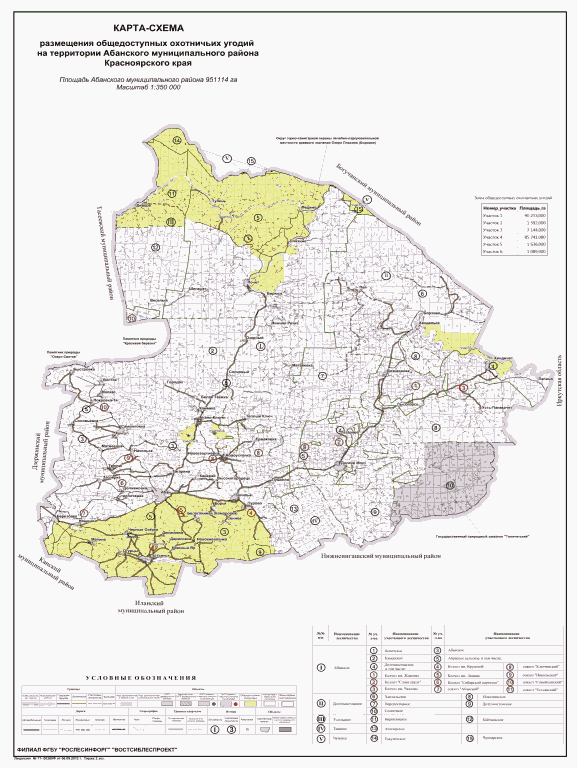 2. Ачинский муниципальный районНа территории Ачинского муниципального района выделенная зона общедоступных охотничьих угодий состоит из десяти участков.Участок 1Территория охотничьего угодья общей площадью 8597 га расположена:1) на землях лесного фонда Ачинского лесничества, в кварталах N 3 - 17, 18ч, 24ч Тарутинского сельского участкового лесничества СХПК "Причулымский" площадью 4621 га;2) на землях иных категорий площадью 3976 га.Описание границ:северная: от места пересечения административных границ муниципальных образований Ачинский район, Боготольский район, Большеулуйский район в восточном направлении по административной границе Ачинского муниципального района с Большеулуйским муниципальным районом, далее по административной границе Ачинского муниципального района с Большеулуйским муниципальным районом, до точки ее пересечения с северной стороной квартала N 17 СХПК "Причулымский" Тарутинского сельского участкового лесничества;восточная: от точки пересечения административной границы Ачинского муниципального района с северной стороной квартала N 17 СХПК "Причулымский" Тарутинского сельского участкового лесничества в южном направлении по восточным сторонам кварталов N 17, 18 до места пересечения административной границы Ачинского муниципального района с р. Околь;южная: от места пересечения административной границы Ачинского муниципального района с р. Околь вверх по течению по левому берегу р. Околь огибает с востока и севера д. Крещенка не включая его в границы участка. Далее в западном направлении по автомобильной дороге д. Крещенка - с. Ивановка - д. Зеленцы Зоны общедоступных охотничьих угодий на территории н.п Новопетровка огибая населенные пункты с северной стороны и не включая их в границы участка до пересечения автомобильной дороги с административной границей Ачинского муниципального района;западная: от места пересечения автомобильной дороги д. Зеленцы - д. Новопетровка с административной границей Ачинского муниципального района в северном направлении по административной границе Ачинского муниципального района с Боготольским муниципальным районом до исходной точки.Участок 2Территория охотничьего угодья общей площадью 991 га расположена:1) на землях лесного фонда Ачинского лесничества площадью 185 га, в том числе:в кварталах N 1ч, 2ч Тарутинского сельского участкового лесничества СХПК "Причулымский" площадью 147 га;в квартале N 38ч Бычковского участкового лесничества площадью 38 га;2) на землях иных категорий площадью 806 га.Описание границ:северная: от северо-западного угла квартала N 1 СХПК "Причулымский" Тарутинского сельского участкового лесничества в северном направлении по административной границе Ачинского муниципального района с Большеулуйским муниципальным районом до северо-восточного угла квартала N 2 СХПК "Причулымский" Тарутинского сельского участкового лесничества по его восточной стороне до пересечения с границей Ачинского муниципального района и с р. Чулым;восточная: от места пересечения административной границы Ачинского муниципального района с р. Чулым и восточной стороной квартала N 2 СХПК "Причулымский" Тарутинского сельского участкового лесничества вверх по течению по левому берегу р. Чулым до устья р. Околь, далее вверх по ее течению по левому берегу до места пересечения с восточной стороной квартала N 38 Бычковского участкового лесничества;южная: от места пересечения восточной стороны квартала N 38 и р. Околь вверх по течению, по левому берегу до места пересечения ее с западной стороной квартала N 38 Бычковского участкового лесничества;западная: от места пересечения р. Околь с западной стороной квартала N 38 Бычковского участкового лесничества по границе Ачинского и Большеулуйского муниципальных районов до исходной точки.Участок 3Территория охотничьего угодья общей площадью 16550 га, состоит из двух кластеров.Участок 3.1Территория участка общей площадью 9454 га расположена:1) на землях лесного фонда Ачинского лесничества площадью 1639 га, в том числе:в кварталах N 36ч, 38 Тарутинского сельского участкового лесничества СХПК "Причулымский" площадью 615 га;в кварталах N 1 - 4, 5ч Тарутинского сельского участкового лесничества СХПК "Белоярский" площадью 1024 га;2) на землях иных категорий площадью 7815 га.Описание границ:северная: от места пересечения западной границы Ачинского муниципального района с р. Кирюшка в восточном направлении вниз по течению р. Кирюшка, по правому берегу, до места ее пересечения с автомобильной дорогой Нагорново - Причулымский - Ачинск;восточная: от места пересечения р. Кирюшка с автомобильной дорогой Нагорново - Причулымский - Ачинск в южном направлении, по этой дороге, до ее пересечения с железной дорогой Ачинск - Боготол;южная: от места пересечения автомобильной дороги Нагорново - Причулымский - Ачинск с железной дорогой Ачинск - Боготол на запад, вдоль железной дороги, до западной границы Ачинского муниципального района;западная: от места пересечения железной дороги с западной границей Ачинского муниципального района в северном направлении по административной границе до исходной точки.Участок 3.2Территория участка общей площадью 7096 га расположена:1) на землях лесного фонда Ачинского лесничества площадью 80 га, в том числе:в квартале N 5ч Тарутинского сельского участкового лесничества СХПК "Белоярский" площадью 69 га,в квартале N 8ч Тарутинского сельского участкового лесничества СХПК "Горный" площадью 11 га;2) иных категорий площадью 7016 га.Описание границ:северная: от места пересечения западной границы Ачинского муниципального района с железной дорогой Боготол - Ачинск в восточном направлении вдоль железной дороги до западной границы с. Белый Яр, огибая с. Белый Яр по западной, южной и восточной границе, далее на восток вдоль железной дороги до места ее пересечения с западной границей муниципального образования г. Ачинск;восточная: от места пересечения железной дороги с административной границей муниципального образования г. Ачинск, в южном направлении по западной границе муниципального образования г. Ачинск до коллектора для подачи воды на технологические нужды ОАО "Ачинский глиноземный комбинат";южная: от места пересечения западной границы муниципального образования г. Ачинск с коллектором для подачи воды на технологические нужды ОАО "Ачинский глиноземный комбинат", вдоль коллектора в северо-западном направлении до места пересечения с р. Чулым, далее вверх по течению, по левому берегу до места пересечения р. Чулым с административной границей Ачинского и Боготольского муниципальных районов;западная: от места пересечения р. Чулым с административной границей Ачинского и Боготольского муниципальных районов в северном направлении по административной границе до исходной точки.Из площади участка исключены населенные пункты (д. Зерцалы, д. Нагорново).Каталог координат границ д. Зерцалы (система координат WGS 1984):Каталог координат границ д. Нагорново (система координат WGS 1984):Участок 4Территория охотничьего угодья общей площадью 14087,86 га расположена:1) на землях лесного фонда Ачинского лесничества площадью 3104 га, в том числе:в кварталах N 42, 43ч Тарутинского сельского участкового лесничества ОАО "Тарутинское" площадью 265 га;в кварталах N 1 - 5, 6ч, 7 Тарутинского сельского участкового лесничества СХПК "Горный" площадью 1337 га;в квартале N 9ч Тарутинского сельского участкового лесничества СХПК "племзавод Ачинский" площадью 34 га;в кварталах N 1, 4, 5, 8, 9ч, 19ч, 20ч Тарутинского сельского участкового лесничества ТОО "Ястребовское" площадью 1468 га;2) на землях иных категорий площадью 10983,86 га.Описание границ:северная: от места пересечения административной границы муниципального образования г. Ачинск с автомобильной трассой "Р255" в восточном направлении по автомобильной дороге до места ее пересечения с р. Большой Улуй;восточная: от места пересечения автомобильной трассы "Р255" с р. Большой Улуй вверх по течению, по левому берегу до точки пересечения р. Большой Улуй с северной границей с. Ястребово;южная: от точки пересечения р. Большой Улуй с северной границей с. Ястребово, на северо-запад, огибая с. Ястребово по северной и западной границе до автомобильной дороги Новая Ильинка - Ястребово - Ачинск, далее по автомобильной дороге Новая Ильинка - Ястребово - Ачинск до д. Карловка, огибая д. Карловка по восточной, северной и западной стороне до железной дороги Ачинск - Назарово, далее по в.д. Оль железной дороги до места пересечения линии железнодорожных путей с административной границей муниципального образования г. Ачинск;западная: места пересечения линии железнодорожных путей с административной границей муниципального образования г. Ачинск в северном направлении по административной границе г. Ачинск до пос. Горный, огибает пос. Горный с южной, восточной и западной стороны, и далее по административной границе г. Ачинск до исходной точки.Из площади участка исключены населенные пункты (п. Березовый, д. Орловка, д. Малая Покровка).Каталог координат границ п. Березовый (система координат WGS 1984):Каталог координат границ д. Орловка (система координат WGS 1984):Каталог координат границ д. Малая Покровка (система координат WGS 1984):Участок 5Территория охотничьего угодья общей площадью 1776 га расположена:1) на землях лесного фонда Ачинского лесничества площадью 940 га, в том числе:в кварталах N 1ч - 3ч Мазульского участкового лесничества площадью 245 га;в квартале N 8ч Тарутинского сельского участкового лесничества СХПК "Горный" площадью 57 га,в квартале N 1ч, 6, 7, 16ч Тарутинского сельского участкового лесничества СХПК "племзавод Ачинский" площадью 638 га,2) на землях иных категорий площадью 836 га.Описание границ:северная: от точки пересечения административной границы муниципального образования г. Ачинск с ЛЭП в восточном направлении по южной границе г. Ачинск, огибая земли промышленности, до места ее пересечения с железной дорогой Ачинск - Назарово;восточная: от места точки административной границы муниципального образования г. Ачинск с железной дорогой Ачинск - Назарово в южном направлении по железной дороге до места ее пересечения с д. Каменка, огибает д. Каменка с севера, запада и юга, далее по железной дороге до точки с координатами 56°9'24" с.ш. 90°25'35" в.д.;южная: от точки с координатами 56°9'24" с.ш. 90°25'35" в.д. на северо-запад по южной стороне квартала N 7 Тарутинского сельского участкового лесничества СХПК "племзавод Ачинский", на юг по восточной стороне квартала N 6 Тарутинского сельского участкового лесничества СХПК "племзавод Ачинский", северной, восточной стороне квартала N 16 Тарутинского сельского участкового лесничества СХПК "племзавод Ачинский" до пересечения с ЛЭП;западная: от точки пересечения восточной стороны квартала N 16 Тарутинского сельского участкового лесничества СХПК "племзавод Ачинский" с ЛЭП в северном направлении вдоль ЛЭП до п. Мазульский, затем в северном направлении по границе п. Мазульский до исходной точки северной границы.Участок 6Территория охотничьего угодья общей площадью 468 га расположена на землях лесного фонда Козульского лесничества площадью 468 га, в том числе:в кварталах N 66, 67ч Козульского сельского участкового лесничества ЗАО "Левоямная Заря".Описание границ:северная: от северо-западного угла квартала N 66 Козульского сельского участкового лесничества ЗАО "Левоямная Заря" Козульского лесничества на восток по северной стороне кварталов N 66, 67 до северо-восточного угла квартала N 67 Козульского сельского участкового лесничества ЗАО "Левоямная Заря" Козульского лесничества;восточная: от северо-восточного угла квартала N 67 Козульского сельского участкового лесничества ЗАО "Левоямная Заря" Козульского лесничества на юг по восточной стороне квартала до пересечения с восточной границей Ачинского муниципального района;южная: от места пересечения юго-восточного угла квартала N 67 Козульского сельского участкового лесничества ЗАО "Левоямная Заря" с восточной границей Ачинского муниципального района на запад но границе Ачинского муниципального района до юго-западного угла квартала N 66 Козульского сельского участкового лесничества ЗАО "Левоямная Заря" Козульского лесничества;западная: от юго-западного угла квартала N 66 Козульского сельского участкового лесничества ЗАО "Левоямная Заря" Козульского лесничества на север по западной стороне квартала N 66 до исходной точки северной границы.Участок 7Территория охотничьего угодья общей площадью 222 га расположена на землях лесного фонда Козульского лесничества, в том числе:в кварталах N 30ч, 33ч Козульского участкового лесничества.Описание границ:северная: от северо-западного угла квартала N 30 Козульского участкового лесничества Козульского лесничества на юго-восток по восточной границе Ачинского муниципального района до пересечения с южной стороной квартала N 30 Козульского участкового лесничества Козульского лесничества;восточная: от точки пересечения Ачинского муниципального района с южной стороной квартала N 30 Козульского участкового лесничества Козульского лесничества в южном направлении по восточной границе Ачинского муниципального района до пересечения с южной стороной квартала N 33 Козульского участкового лесничества Козульского лесничества;южная: от точки пересечения Ачинского муниципального района с южной стороной квартала N 33 Козульского участкового лесничества Козульского лесничества на запад по границе Ачинского муниципального района до юго-западного угла квартала N 33 Козульского участкового лесничества Козульского лесничества;западная: от юго-западного угла квартала N 33 Козульского участкового лесничества Козульского лесничества на север по западной стороне кварталов N 33, 30 до исходной точки северной границы.Участок 8Территория охотничьего угодья общей площадью 105 га расположена на землях лесного фонда Ачинского лесничества, в квартале N 72 Мазульского участкового лесничества.Описание границ:северная: от северо-западного угла квартала N 72 Мазульского участкового лесничества Ачинского лесничества на восток по северной стороне квартала до его северо-восточного угла;восточная: от северо-восточного угла квартала N 72 Мазульского участкового лесничества Ачинского лесничества в южном направлении по восточной границе квартала N 72 Мазульского участкового лесничества Ачинского лесничества до его юго-восточного угла;южная: от юго-восточного угла квартала N 72 Мазульского участкового лесничества Ачинского лесничества на восток по южной стороне квартала до юго-западного угла квартала N 72 Мазульского участкового лесничества Ачинского лесничества;западная: от юго-западного угла квартала N 72 Мазульского участкового лесничества Ачинского лесничества на север по западной стороне квартала N 72 Мазульского участкового лесничества Ачинского лесничества до исходной точки северной границы.Участок 9Территория охотничьего угодья общей площадью 1113 га расположена на землях лесного фонда Ачинского лесничества, в кварталах N 73 - 75, 77 - 80, 83, 84, 85ч, 86ч, 87ч, 89ч Мазульского участкового лесничества.Описание границ:северная: от северо-западного угла квартала N 73 Мазульского участкового лесничества Ачинского лесничества на восток по северной стороне кварталов N 73 - 75 до административной границы Ачинского муниципального района;восточная: от северо-восточного угла квартала N 75 Мазульского участкового лесничества Ачинского лесничества в южном направлении по административной границе Ачинского муниципального района до юго-восточного угла квартала N 80 Мазульского участкового лесничества Ачинского лесничества;южная: от юго-восточного угла квартала N 80 Мазульского участкового лесничества Ачинского лесничества на восток по административной границе Ачинского муниципального района до юго-западного угла квартала N 77 Мазульского участкового лесничества Ачинского лесничества;западная: от юго-западного угла квартала квартала N 77 Мазульского участкового лесничества Ачинского лесничества на север по западной стороне квартала N 77 Мазульского участкового лесничества Ачинского лесничества, огибая п. Чулымка с восточной стороны, затем на восток по северной стороне квартала N 77, на север по западной стороне кварталов N 78, 73 Мазульского участкового лесничества Ачинского лесничества до исходной точки северной границы.Участок 10Территория охотничьего угодья общей площадью 171 га расположена на землях сельскохозяйственного назначения.Описание границ:северная: от точки N 1 с координатами 56°16'16" с.ш. 90°26'40" в.д. на восток по границе городского округа г. Ачинск до точки N 2 с координатами 56°16'8" с.ш. 90°27'36" в.д.;восточная: от точки N 2 с координатами 56°16'8" с.ш. 90°27'36" в.д. в южном направлении по административной по границе городского округа г. Ачинск до точки N 3 с координатами 56°15'10" с.ш. 90°26'22" в.д.;южная: от точки N 3 с координатами 56°15'10" с.ш. 90°26'22" в.д. на восток через точки N 4 с координатами 56°15'13" с.ш. 90°26'12" в.д., N 5 с координатами 56°15'16" с.ш. 90°26'22" в.д., N 6 с координатами 56°15'26" с.ш. 90°26'8" в.д., до точки N 7 с координатами 56°15'16" с.ш. 90°25'46" в.д., далее вдоль автомобильной дороги до точки N 8 с координатами 56°15'48" с.ш. 90°24'5" в.д.;западная: от точки N 8 с координатами 56°15'48" с.ш. 90°24'5" в.д. на север по границе городского округа г. Ачинск до исходной точки северной границы (точки N 1 с координатами 56°16'16" с.ш. 90°26'40" в.д.).Таблица 8.2Зоны общедоступных охотничьих угодий на территории Ачинскогомуниципального районаКарта-схемаразмещения общедоступных охотничьих угодий на территорииАчинского муниципального района и городского округа городАчинск Красноярского края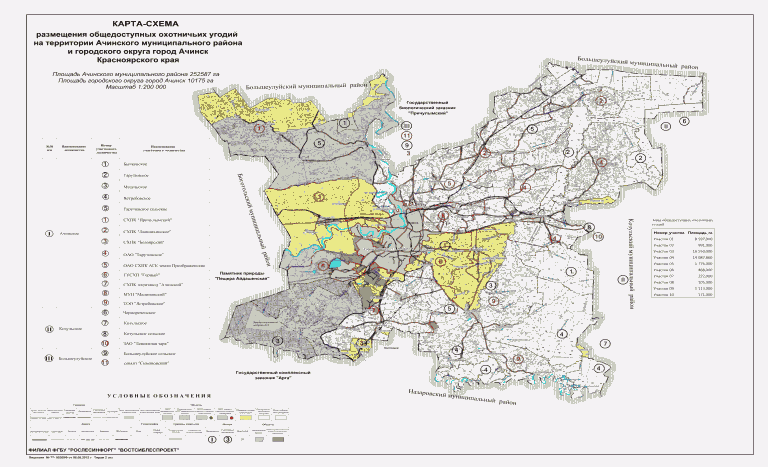 3. Балахтинский муниципальный районНа территории Балахтинского муниципального района выделенная зона общедоступных охотничьих угодий состоит из четырнадцати участков.Участок 1Территория охотничьего угодья общей площадью 20033 га расположена на землях лесного фонда Балахтинского лесничества, в кварталах N 2 - 7, 8ч - 10ч, 11 - 18, 19ч, 22ч, 23ч, 24, 25, 26ч, 32, 42ч, 43, 44ч, 53ч, 54ч, 55ч Даурского участкового лесничества.Описание границ:северная: от северо-западного угла квартала N 2 Даурского участкового лесничества, в восточном направлении, по границе Даурского участкового лесничества до истока р. Черемушка, далее на восток по границе Даурского участкового лесничества на расстояние 200 метров от истока р. Черемушка;восточная: от точки, находящейся в 200 метров от истока р. Черемушка на границе Даурского участкового лесничества, в юго-западном направлении по левому берегу р. Черемушка в 200 метров от русла до залива Бюза в точке, не доходящей 200 метров до устья;южная: от точки, не доходящей 200 метров до устья р. Черемушка вверх по течению по левому берегу залива Бюза, затем по левому берегу р. Бюза проходит до северо-западного угла квартала N 42 Даурского участкового лесничества;западная: от северо-западного угла квартала N 42 Даурского участкового лесничества, в северном направлении, вверх по течению по левому берегу р. Бюза и р. Бюза 1-я, до ее пересечения с северной границей Даурского участкового лесничества (до исходной точки).Участок 2Территория охотничьего угодья общей площадью 1260 га расположена:1) на землях лесного фонда Балахтинского лесничества, в том числе:в кварталах N 5ч, 10ч Балахтинского сельского участкового лесничества совхоза "Курбатовский" площадью 485 га;2) иных категорий площадью 775 га.Описание границ:северная: от устья р. Кузя, граница пересекает р. Чулым и идет вверх по течению, по правому берегу р. Чулым, до северо-восточного угла квартала N 5 совхоза "Курбатовский" Балахтинского сельского участкового лесничества Балахтинского лесничества;восточная: от северо-восточного угла квартала N 5 совхоза "Курбатовский" Балахтинского сельского участкового лесничества Балахтинского лесничества, в южном направлении, по восточной стороне квартала N 5 совхоза "Курбатовский" Балахтинского сельского участкового лесничества Балахтинского лесничества, до с. Курбатово, огибает с. Курбатово с северной стороны до грунтовой автомобильной дороги с. Курбатово - д. Кизылка;южная: от с. Курбатово по грунтовой автомобильной дороге с. Курбатово - д. Кизылка, по северной стороне кварталов 72, 73 Балахтинского участкового лесничества Балахтинского лесничества, далее по автомобильной дороге до д. Кизылка;западная: от д. Кизылка, огибая ее с северной и западной сторон, до р. Кизылка, вниз по правому берегу р. Кизылка до ее устья, затем вверх по левому берегу р. Чулым до исходной точки.Участок 3Территория охотничьего угодья общей площадью 4815 га расположена:1) на землях лесного фонда Балахтинского лесничества площадью 3396 га, в том числе:в кварталах N 98, 110 - 113, 137 Балахтинского участкового лесничества площадью 2099 га;в кварталах N 13, 14, 23 - 26 Балахтинского сельского участкового лесничества совхоза "Большесырский" площадью 1297 га;2) на землях иных категорий площадью 1419 га.Описание границ:северная: от северо-западного угла квартала N 98 Балахтинского участкового лесничества Балахтинского лесничества, в восточном направлении, по северной стороне квартала N 98 Балахтинского участкового лесничества Балахтинского лесничества, северной стороне квартала N 99 Балахтинского участкового лесничества до автомобильной дороги федерального значения Р-257 "Енисей" (бывшая М-54) Красноярск - Абакан - Кызыл;восточная: от юго-восточного угла квартала N 99 Балахтинского участкового лесничества Балахтинского лесничества в южном направлении, по автомобильной дороге федерального значения Р-257 "Енисей" Красноярск - Абакан - Кызыл, до юго-восточного угла квартала N 137 Балахтинского участкового лесничества;южная: от юго-восточного угла квартала N 137 Балахтинского участкового лесничества, на запад, по южной стороне квартала N 137 Балахтинского участкового лесничества. Далее проходит по землям бывшего подсобного хозяйства радиотехнического завода до юго-восточного угла квартала N 136 Балахтинского участкового лесничества Балахтинского лесничества, затем по восточной стороне квартала N 136, северным сторонам кварталов N 136, 135, Балахтинского участкового лесничества Балахтинского лесничества, южной стороне квартала N 25 совхоза "Большесырский" Балахтинского сельского участкового лесничества, до юго-западного угла квартала N 25;западная: от юго-западного угла квартала N 25 совхоза "Большесырский" Балахтинского сельского участкового лесничества, в северном направлении, по западным сторонам кварталов N 25, 23 совхоза "Большесырский" Балахтинского сельского участкового лесничества, квартала N 98 Балахтинского участкового лесничества, до исходной точки.Участок 4Территория охотничьего угодья общей площадью 18222 га расположена:1) на землях лесного фонда Балахтинского лесничества площадью 2120 га, в том числе:в кварталах N 184ч, 186 - 189 Балахтинского участкового лесничества площадью 512 га;в кварталах N 14, 16 Балахтинского сельского участкового лесничества совхоза "Курбатовский" площадью 594 га;в кварталах N 1ч, 5, 12 Балахтинского сельского участкового лесничества совхоза "Тюльковский" площадью 308 га;в кварталах N 26, 28, 29ч Балахтинского сельского участкового лесничества совхоза "Еловский" площадью 681 га;в квартале N 4ч Балахтинского сельского участкового лесничества совхоза "Балахтинский" площадью 25 га;2) на землях иных категорий площадью 16102 га.Описание границ:северная: от д. Тойлук в восточном направлении, по правому берегу р. Тойлук до д. Гладкий Мыс;восточная: от д. Гладкий Мыс в южном направлении по автомобильной дороге д. Гладкий Мыс - д. Марьясово, до пересечения с автомобильной дорогой Р-412;южная: от места пересечения автомобильной дороги д. Гладкий Мыс - д. Марьясово и автомобильной дороги Р-412, в западном направлении, до с. Тюльково, затем по автомобильной дороге на ЗАО "Балахтинское" до ее пересечения с грунтовой дорогой ЗАО "Балахтинское" - д. Ключи;западная: от места пересечения автомобильной дороги Тюльково - ЗАО "Балахтинское" с грунтовой дорогой на д. Ключи, в северном направлении, по грунтовой дороге до д. Ключи, затем по автомобильной дороге до д. Тойлук (до исходной точки).Из площади участка исключены населенные пункты (п. Угольный, д. Тойлук, с. Тюльково).Каталог координат границ п. Угольный (система координат WGS 1984):Каталог координат границ д. Тойлук (система координат WGS 1984):Каталог координат границ с. Тюльково (система координат WGS 1984):Участок 5Территория охотничьего угодья общей площадью 16288 га расположена:1) на землях лесного фонда Балахтинского лесничества площадью 3488 га, в том числе:в квартале N 202 Балахтинского участкового лесничества площадью 88 га;в квартале N 98 Даурского участкового лесничества площадью 383 га;в кварталах N 1ч, 21, 22, 30, 31, 32ч, 46, 47ч Балахтинского сельского участкового лесничества совхоза "Огурский" площадью 2508 га;в кварталах N 5ч, 6ч, 10ч Балахтинского сельского участкового лесничества совхоза "Малотумнинский" площадью 509 га;2) на землях иных категорий площадью 12800 га.Описание границ:северная: от северо-западного угла квартала N 1 совхоза "Огурский" Балахтинского сельского участкового лесничества, в восточном направлении, по северной стороне квартала, затем по южным сторонам кварталов N 157, 162, 158, 159, 163, 164, 165, 167, 168 Балахтинского участкового лесничества, квартала N 90 Даурского участкового лесничества, до юго-восточного угла квартала N 90;восточная: от юго-восточного угла квартала N 90 Даурского участкового лесничества, в южном направлении, по автомобильной дороге д. Красный Ключ - с. Ижульское, до пересечения с автомобильной дорогой Балахта - Приморск;южная: от места пересечения автомобильных дорог д. Красный Ключ - с. Ижульское и Балахта-Приморск, в западном направлении, трассы Р-257 "Енисей" (бывшая М-54) "Красноярск - Абакан";западная: от места пересечения дорог Балахта Приморск и трассы Р-257 "Енисей", в северном направлении по трассе Р-257 "Енисей", до исходной точки.Из площади участка исключены населенные пункты (д. Малая Тумна (Епишино), с. Огур).Каталог координат границ д. Малая Тумна (Епишино) (система координат WGS 1984):Каталог координат границ с. Огур (система координат WGS 1984):Участок 6Территория охотничьего угодья общей площадью 16051 га расположена на землях лесного фонда, в том числе:в кварталах N 10, 12, 22 - 24 Черемушкинского участкового лесничества Даурского лесничества площадью 5789 га;в кварталах N 53, 54, 55ч, 63 - 65, 66ч, 67ч, 78 - 81, 82ч, 92, 93ч, 102, 103ч Урманского участкового лесничества Маганского лесничества площадью 10262 га.Описание границ:северная: от северо-западного угла квартала N 10 Черемушкинского участкового лесничества Даурского лесничества, по северной стороне кварталов N 10, 12, восточной стороне квартала N 12, затем по северной и восточной стороне квартала N 24, далее по северной стороне кварталов N 54, 55 до точки пересечения с административной границей Балахтинского и Березовского районов;восточная: от точки пересечения северной стороны квартала N 55 с административной границей Балахтинского и Березовского районов, на юг, по административной границе районов, до точки пересечения границ Маганского и Даурского лесничеств (юго-восточный угол квартала N 103 Урманского участкового лесничества Даурского лесничества);южная: от юго-восточного угла квартала N 103 Урманского участкового лесничества Даурского лесничества, на северо-запад, по границе Маганского и Даурского лесничеств, до юго-западного угла квартала N 92 Урманского участкового лесничества Маганского лесничества;западная: от юго-западного угла квартала N 92 Урманского участкового лесничества Маганского лесничества; по юго-западной стороне кварталов N 79, 78, по западной стороне кварталов N 63, 53, 54 Урманского участкового лесничества, до исходной точки.Участок 7Территория охотничьего угодья общей площадью 1622 га расположена на землях лесного фонда Даурского лесничества, в кварталах N 3ч, 9ч - 11ч, 19 Тубильского участкового лесничества.Описание границ:северная: от точки пересечения западной стороны квартала N 9 Тубильского участкового лесничества Даурского лесничества с административной границей Балахтинского и Березовского районов в северо-восточном направлении, по административной границе Балахтинского и Березовского районов, то точки пересечения административных границ Балахтинского, Березовского и Манского районов;восточная: от точки пересечения административных границ; Балахтинского, Березовского и Манского районов, на юго-восток, по административной границе Балахтинского и Манского районов, до точки пересечения южной стороны квартала N 3 Тубильского участкового лесничества Даурского лесничества с административной границей Балахтинского района;южная: от точки пересечения южной стороны квартала N 3 Тубильского участкового лесничества Даурского лесничества с административной границей Балахтинского района на запад, по южным сторонам кварталов N 3, 11, 10 Тубильского участкового лесничества до северо-восточного угла квартала N 19, затем по восточной и южной стороне квартала N 19, до его юго-западного угла;западная: от юго-западного угла квартала N 19 Тубильского участкового лесничества, на север, по западной стороне кварталов N 19, 9 Тубильского участкового лесничества до исходной точки.Участок 8Территория охотничьего угодья общей площадью 8603 га расположена:1) на землях лесного фонда площадью 8109 га, в том числе:в кварталах N 61, 65 - 37, 70 - 72 Балахтинского сельского участкового лесничества совхоза "Огурский" Балахтинского лесничества площадью 1777 га;в кварталах N 83, 94, 108, 109, 116, 117 Черемушкинского участкового лесничества Даурского лесничества площадью 6332 га;2) на землях иных категорий площадью 494 га.Описание границ:северная: от точки пересечения автомобильной дороги Смоленка - залив Жулгет береговой линии Красноярского водохранилища (квартал N 61 совхоза "Огурский" Балахтинского сельского участкового лесничества Балахтинского лесничества) по левому берегу залива Жульгет на восток до устья р. Жулгет, далее вверх по ее течению до устья р. Рассоха;восточная: от устья р. Рассоха вверх по течению р. Рассоха до юго-восточного угла квартала N 83 Черемушкинского участкового лесничества Даурского лесничества, южной стороне квартала N 83 до пересечения с р. Матюшкин, далее вверх по течению р. Матюшкин до юго-восточного угла квартала N 94 Черемушкинского участкового лесничества Даурского лесничества, южной стороне квартала N 95 до северо-восточного угла квартала N 109, восточной стороне квартала 109 до юго-западного угла квартала N 110, южной стороне квартала 110 до северо-восточного угла квартала N 117, восточной стороне квартала N 117 Черемушкинского участкового лесничества Даурского лесничества до пересечения с р. Аштат;южная: от точки пересечения квартала N 117 Черемушкинского участкового лесничества Даурского лесничества с р. Аштат на запад вверх по течению до юго-западного угла квартала N 116, далее западной стороне квартала N 116, южной и западной стороне квартала 108 до северо-восточного угла квартала N 93, северной стороне квартала N 93 Черемушкинского участкового лесничества Даурского лесничества до пересечения с р. Талгат, далее вниз по течению р. Талгат до ее устья;западная: от устья р. Талгат по правому берегу залива Талгат до юго-западного угла квартала N 61 совхоза "Огурский" Балахтинского сельского участкового лесничества Балахтинского лесничества, далее на северо-восток по береговой линии Красноярского водохранилища до исходной точки.Из площади участка исключен населенный пункт (д. Смолевка).Каталог координат границ д. Смолевка (система координат WGS 1984):Участок 9Территория охотничьего угодья общей площадью 2653 га расположена на землях лесного фонда Даурского лесничества, в том числе:в кварталах N 102, 122, 133 Черемушкинского участкового лесничества.Описание границ:северная: от северо-западного угла квартала N 102 Черемушкинского участкового лесничества Даурского лесничества, на северо-восток, по береговой линии Красноярского водохранилища, до залива Погромный;восточная: от северо-восточного угла квартала N 102 Черемушкинского участкового лесничества Даурского лесничества, на юго-восток, по левому берегу залива Погромный, до устья р. В.Погромная, далее вверх по течению р. В.Погромная, до юго-восточного угла квартала N 133 Черемушкинского участкового лесничества Даурского лесничества;южная: от юго-восточного угла квартала N 133 Черемушкинского участкового лесничества Даурского лесничества по южной стороне квартала N 133 до его юго-западного угла;западная: от юго-западного угла квартала N 133 по западной стороне кварталов N 133, 122, 102 Черемушкинского участкового лесничества Даурского лесничества до исходной точки.Участок 10Территория охотничьего угодья общей площадью 27265 га расположена на землях лесного фонда, в том числе:Даурского лесничества площадью 19437 га, в том числе:в квартале N 175 Тубильского участкового лесничества площадью 1380 га;в кварталах N 56ч, 57, 59, 60, 62 - 65, 66ч, 67, 68ч, 69, 70, 71ч, 72 Куртюльского участкового лесничества площадью 18057 га;Кизирского лесничества площадью 7828 га, в том числе:в кварталах N 1 - 3, 4ч, 5ч, 6, 7, 8ч - 11ч Верхнее-Сисимского участкового лесничества.Описание границ:северная: от северо-западного угла квартала N 175 Тубильского участкового лесничества Даурского лесничества по северной и восточной стороне квартала N 175 Тубильского участкового лесничества Даурского лесничества до места пересечения с восточной стороной квартала N 57 Куртюльского участкового лесничества Даурского лесничества, далее по восточной стороне квартала N 57, по северным сторонам кварталов N 59, 60, 62, 63 до места пересечения северной стороны квартала N 63 с р. Дербина, далее вверх по течению по правому берегу р. Дербина до места пересечения с северной стороной квартала N 2 Верхне-Сисимского участкового лесничества Кизирского лесничества;восточная: от места пересечения р. Дербина с северной стороной квартала N 2 Верхне-Сисимского участкового лесничества Кизирского лесничества, потом по северной и восточной сторонам квартала N 1, по восточной стороне квартала N 6, северной стороне квартала N 11 Верхне-Сисимского участкового лесничества Кизирского лесничества до места пересечения с границей Балахтинского муниципального района;южная: от точки пересечения границы Балахтинского муниципального района с северной стороной квартала N 11 Верхне-Сисимского участкового лесничества Кизирского лесничества далее в западном направлении по границе Балахтинского муниципального района до юго-западного угла квартала N 56 Куртюльского участкового лесничества Даурского лесничества;западная: от юго-западного угла квартала N 56 Куртюльского участкового лесничества Даурского лесничества в северном направлении, по западным сторонам кварталов N 56, 57 Куртюльского участкового лесничества, затем по западной стороне квартала N 175 Тубильского участкового лесничества Даурского лесничества до исходной точки.Участок 11Территория охотничьего угодья общей площадью 225 га расположена на землях иных категорий.Описание границ:северная: от с. Ровное, по автомобильной дороге Ровное - Гладкий Мыс, до пересечения с автомобильной дорогой Курбатово - Тойлук;восточная: от точки пересечения дорог Ровное - Гладкий Мыс и Курбатово - Тойлук, в южном направлении, по автомобильной дороге Курбатово - Тойлук, до пересечения с автомобильной дорогой Ровное - Тойлук;юго-западная: от точки пересечения автомобильных дорог Ровное - Тойлук - Курбатово в северо-западном направлении по автомобильной дороге Тойлук - Ровное до исходной точки.Участок 12Территория охотничьего угодья общей площадью 3706 га расположена:1) на землях лесного фонда Балахтинского лесничества площадью 1687 га, в том числе:в кварталах N 197, 210 - 212, 215ч, 219, 220, 222, 223, 227 Даурского участкового лесничества площадью 766 га;в кварталах N 8, 18ч, 25, 26 Балахтинского сельского участкового лесничества совхоза "Приморский" площадью 921 га;2) на землях иных категорий площадью 2019 га.Описание границ:северная: от точки пересечения автомобильной дороги Балахта - Приморск с вершиной пади Талая, в южном направлении, по автомобильной дороге, до поворота на с. Даурское;восточная: от пересечения дорог Даурское - Приморск - Балахта на юго-восток, вниз по ручью до его устья в заливе Точильный;южная: от устья ручья в заливе Точильный на юг, по правому берегу залива, затем на запад, по берегу Красноярского водохранилища, далее на северо-запад, по левому берегу залива Караульный до устья ручья в пади Талая;западная: от устья вверх по ручью пади Талая, до пересечения с автомобильной дорогой Балахта - Приморск (до исходной точки).Из площади участка исключен населенный пункт (п. Приморск).Каталог координат границ п. Приморск (система координат WGS 1984):Участок 13Территория охотничьего угодья общей площадью 8331 га расположена на землях лесного фонда Даурского лесничества, в том числе:в кварталах N 60, 61, 68, 69, 75, 76, 82, 83 Сисимского участкового лесничества.Описание границ:северная: от места пересечения западной стороны квартала N 60 Сисимского участкового лесничества Даурского лесничества с границей Балахтинского и Новоселовского муниципальных районов в северо-восточном направлении по северным сторонам кварталов N 60, 61, 69 до северо-восточного угла квартала N 69 Сисимского участкового лесничества Даурского лесничества;восточная: от северо-восточного угла квартала N 69 Сисимского участкового лесничества Даурского лесничества, по восточным сторонам кварталов N 69, 76, 83, затем по южной стороне квартала N 83 до юго-восточного угла квартала N 82 Сисимского участкового лесничества Даурского лесничества;южная: от юго-восточного угла квартала N 82 Сисимского участкового лесничества Даурского лесничества по южной стороне, до его юго-западного квартала N 82 Сисимского участкового лесничества Даурского лесничества;западная: от юго-западного угла квартала N 82 Сисимского участкового лесничества Даурского лесничества, в северном направлении, по западным сторонам кварталов N 82, 75, 68, 60, до исходной точки.Участок 14Территория охотничьего угодья общей площадью 57570,5 га расположена на землях водного фонда и состоит из двух кластеров.Участок 14.1Территория участка площадью 820 га расположена на землях водного фонда.Описание границ:северная: от устья р. Бюза в восточном направлении, по левому берегу залива Бюза, до его крайнего мыса на берегу Красноярского водохранилища;восточная: от крайнего мыса левого берега залива Бюза на юг, пересекая устье залива Бюза, до крайнего мыса правого берега залива Бюза;южная: от крайнего мыса правого берега залива Бюза на запад, по правому берегу залива Бюза до устья руч. Еловый;западная: от устья руч. Еловый в северо-западном направлении, по правому берегу залива Бюза до исходной точки.Участок 14.2Территория участка площадью 56750,5 га расположена на землях водного фонда.Описание границ:северная: от устья р. Езагаш в восточном направлении, по левому берегу залива Езагаш, затем на север по левому берегу Красноярского водохранилища до устья ручья в квартале N 63 Даурское участкового лесничества Балахтинского лесничества (точка с координатами 55°32'27" с.ш. 92°24'25" в.д.), затем на восток по левому берегу залива, пересекает Красноярское водохранилище и выходит на правый берег в точке крайнего мыса левого берега залива Мал. Дербина (северо-западный угол квартала N 14 Черемушкинского участкового лесничества Даурского лесничества);восточная: от крайнего мыса левого берега залива Мал. Дербина (северо-западный угол квартала N 14 Черемушкинского участкового лесничества Даурского лесничества) на юг, по правому берегу Красноярского водохранилища, включая все заливы до устья р. Сисим;южная: от устья р. Сисим на запад по левому берегу Сисимского залива до пересечения с границей Балахтинского и Новоселовского муниципальных районов в точке с координатами 55°3'9" с.ш. 91°48'29" в.д., затем в западном направлении по границе Балахтинского и Новоселовского муниципальных районов до пересечения с левым берегом Красноярского водохранилища в точке с координатами 55°9'8" с.ш. 91°35'55" в.д.;западная: от точки пересечения границы Балахтинского и Новоселовского муниципальных районов с левым берегом Красноярского водохранилища в точке с координатами 55°9'8" .ш. 91°35'55" в.д. в восточном направлении, по левому берегу Красноярского водохранилища, исключая заливы Ижуль, Анашин, Корочаха, Караульный, до мыса залива Караульный. От мыса залива Караульный в северо-восточном направлении, по левому берегу Красноярского водохранилища, включая все заливы, до исходной точки.Таблица 8.3Зоны общедоступных охотничьих угодий на территорииБалахтинского муниципального районаКарта-схемаразмещения общедоступных охотничьих угодий на территорииБалахтинского муниципального районаКрасноярского края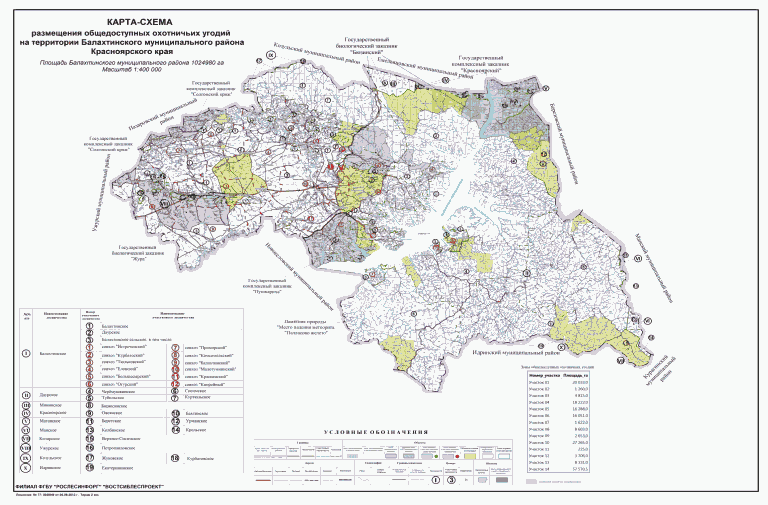 4. Березовский муниципальный районНа территории Березовского муниципального района выделенная зона общедоступных охотничьих угодий состоит из пятнадцати участков.Участок 1Территория охотничьего угодья общей площадью 912 га расположена:1) на землях лесного фонда Маганского лесничества в квартале N 1 Березовского совхоза "Есаульский" сельского участкового лесничества (49 га);2) на землях иных категорий (863 га).Описание границ:северная: от северо-западного мыса о. Есауловский в восточном направлении, по северной стороне острова до восточного мыса острова;восточная: от восточного мыса о. Есауловский в южном направлении по восточной стороне острова до южной стороны островаюжная: далее по южной стороне о. Есауловский в западном направлении до юго-западного мыса о. Есауловский;западная: от юго-западного мыса о. Есауловский в северо-восточном направлении до исходной точки северной границы.Участок 2Территория охотничьего угодья общей площадью 10751 га расположена:1) на землях лесного фонда площадью 9777 га, в том числе:Маганского лесничества площадью в кварталах N 3ч, 4ч, 5 - 7, 15 - 27 совхоза "Есаульский" Березовского сельского участкового лесничества (2839 га);Красноярского лесничества в кварталах N 1 - 18, 22 - 28, 32 - 36, 40 - 46 Бархатовского участкового лесничества (6938 га);2) на землях иных категорий (974 га).Описание границ:северная: от точки с координатами 56°9'23" с.ш., 93°21'6" в.д. в северо-восточном направлении по южной границе городского округа закрытое административно-территориальное образование Железногорск (далее - городской округ Железногорск), далее граница участка идет по восточной границе городского округа Железногорск, (по западной стороне кварталов N 18, 9, 1, 2 Бархатовского участкового лесничества Красноярского лесничества), затем по северной стороне кварталов N 2 - 8 Бархатовского участкового лесничества Красноярского лесничества до северо-восточного угла квартала N 8;восточная: от северо-восточного угла квартала N 8 Бархатовского участкового лесничества Красноярского лесничества на юг по восточной стороне кварталов N 8, 17, 28 до юго-восточного угла квартала N 28 Бархатовского участкового лесничества Красноярского лесничества;южная: от юго-восточного угла квартала N 28 Бархатовского участкового лесничества Красноярского лесничества в западном направлении по южной стороне кварталов N 28, 27, затем на юг по восточной стороне кварталов N 36, 44 Бархатовского участкового лесничества Красноярского лесничества, на запад по южной стороне кварталов N 44, 43, 42, 41, 40, на север по западной стороне кварталов N 40, 32, 22, в западном направлении по южной стороне кварталов N 10, 9, восточной стороне квартала N 18 Бархатовского участкового лесничества Красноярского лесничества, кварталов N 25, 27 Березовского сельского участкового лесничества совхоза "Есаульский" Маганского лесничества. Далее в западном направлении по южной стороне кварталов N 27, 26, 23 совхоза "Есаульский" Березовского сельского участкового лесничества Маганского лесничества до точки пересечения с северо-западным углом квартала N 9 Шалинского участкового лесничества Манского лесничества, затем по западным сторонам кварталов N 9, 27 Шалинского участкового лесничества Манского лесничества до северо-восточного угла квартала N 55 Бархатовского участкового лесничества Красноярского лесничества, далее по северной стороне кварталов N 55, 54, 53 до границы городского округа Железногорск;западная: от точки пересечения северной стороны квартала N 53 Бархатовского участкового лесничества Красноярского лесничества с границей городского округа Железногорск на север, по границе городского округа Железногорск до пересечения с южной стороной квартала N 22 Березовского сельского участкового лесничества совхоза "Есаульский" Маганского лесничества. Далее в северо-западном направлении, огибая земли городского округа Железногорск, по южным сторонам кварталов N 22, 20, 16, 15, 46, далее по границе городского округа город Сосновоборск, затем граница идет, огибая с. Есаулово с восточной, северной и западной стороны, до исходной точки северной границы.Из площади участка исключен участок землепользования.Описание границ землепользования:северная: от точки N 1 с координатами 56°10'9" с.ш., 93°24'40" в.д. в юго-восточном направлении точки N 2 с координатами 56°9'55" с.ш., 93°25'21" в.д.;восточная: от точки N 2 с координатами 56°9'55" с.ш., 93°25'21" в.д. в юго-западном направлении до точки N 3 с координатами 56°9'37" с.ш., 93°25'3" в.д.;южная: от точки N 3 с координатами 56°9'37" с.ш., 93°25'3" в.д. в северо-западном направлении через точки N 4 координатами 56°9'39" с.ш., 93°24'52" в.д., N 5 координатами 56°9'46" с.ш., 93°24'48" в.д., N 6 координатами 56°9'44" с.ш., 93°24'39" в.д. до точки N 7 с координатами 56°9'51" с.ш., 93°24'22" в.д.;западная: от точки N 7 с координатами 56°9'51" с.ш., 93°24'22" в.д. в северо-восточном направлении до исходной точки северной границы.Участок 3Территория охотничьего угодья общей площадью 2436 га расположена на землях лесного фонда Манского лесничества в кварталах N 248 - 263 Шалинского участкового лесничества.Описание границ:северная: от северо-западного угла квартала N 249 Шалинского участкового лесничества Манского лесничества в восточном направлении по северной стороне кварталов N 249 - 251, западной стороне квартала N 252, северо-западной стороне квартала N 248 Шалинского участкового лесничества до административной границы Березовского и Уярского муниципальных районов;восточная: от северо-восточного угла квартала N 248 Шалинского участкового лесничества в южном направлении по административной границе Березовского и Уярского муниципальных районов до юго-восточного угла квартала N 261 Шалинского участкового лесничества;южная: от юго-восточного угла квартала. N 261 Шалинского участкового лесничества в западном направлении по административной границе Березовского и Уярского муниципальных районов до юго-западного угла квартала N 262 Шалинского участкового лесничества;западная: от юго-западного угла квартала N 262 Шалинского участкового лесничества Манского лесничества в северном направлении по западной стороне кварталов N 262, 258, 254, 249 Шалинского участкового лесничества до исходной точки северной границы.Участок 4Территория охотничьего угодья общей площадью 1080 га состоит из 2 кластерных участков:Участок 4.1Территория участка общей площадью 666 га расположена:1) на землях лесного фонда Красноярского лесничества в кварталах N 6, 13ч, 20, 21, 27, 28 Усть-Манского участкового лесничества (599 га);2) на землях иных категорий (67 га).Описание границ:северная: от северо-западного угла квартала N 6 Усть-Манского участкового лесничества по северной стороне кварталов N 6, 13 до северо-восточного угла квартала N 13 Усть-Манского участкового лесничества;восточная: от северо-восточного угла квартала N 13 Усть-Манского участкового лесничества в южном направлении по административной границе Березовского муниципального района до юго-восточного угла квартала N 28 Усть-Манского участкового лесничества;южная: от юго-восточного угла квартала N 28 Усть-Манского участкового лесничества на запад по южной стороне кварталов N 28, 27 Усть-Манского участкового лесничества;западная: от юго-западного угла квартала N 27 Усть-Манского участкового лесничества на север по западной стороне кварталов N 27, 20, по южной и западной стороне квартала N 6 Усть-Манского участкового лесничества до исходной точки северной границы.Участок 4.2Территория участка общей площадью 414 га расположена:на землях лесного фонда Красноярского лесничества в кварталах N 14ч, 15, 16, 21, 27 Овсянского участкового лесничества (414 га).Описание границ:северная: от точки пересечения северной стороны квартала N 14 Овсянского участкового лесничества Красноярского лесничества с административной границей Березовского муниципального района в восточном направлении по северным сторонам кварталов N 14, 15, 16 до северо-восточного угла квартала N 16 Овсянского участкового лесничества Красноярского лесничества;восточная: от северо-восточного угла квартала N 16 Овсянского участкового лесничества Красноярского лесничества в южном направлении по восточной и южной сторонам квартала N 16, восточной стороне квартала N 21, северной и восточной сторонам квартала N 27 до юго-восточного угла квартала N 27 Овсянского участкового лесничества Красноярского лесничества;южная: от юго-восточного угла квартала N 27 Овсянского участкового лесничества Красноярского лесничества в западном направлении по южной стороне квартала N 27 до юго-западного угла квартала N 27 Овсянского участкового лесничества Красноярского лесничества;западная: от юго-западного угла квартала N 27 Овсянского участкового лесничества Красноярского лесничества в северо-западном направлении по западной стороне квартала N 27 Овсянского участкового лесничества Красноярского лесничества до точки пересечения с административной границей Березовского муниципального района, далее по границе Березовского муниципального района до исходной точки северной границыУчасток 5Территория охотничьего угодья общей площадью 53036 га расположена1) на землях лесного фонда площадью 18163 га, в том числе:Красноярского лесничества площадью 941 га, в том числе:в квартале N 90 Вознесенского участкового лесничества (122 га);в кварталах N 36 - 38, 45, 46 Советского участкового лесничества (819 га);Маганского лесничества площадью 17222 га, в том числе:в кварталах N 2 - 9, 13, 14, 22 - 44, 52 Маганского участкового лесничества (3615 га);в кварталах N 27ч, 30ч, 31, 32 совхоза "Есаульский" Березовского сельского участкового лесничества (533 га);в кварталах N 1, 3 совхоза "Бархатовская птицефабрика" Березовского сельского участкового лесничества (429 га);в кварталах N 3 - 6, 8 - 22 совхоза Им. 60-летия СССР Березовского сельского участкового лесничества (3614 га);в кварталах N 2 - 5, 7, 8, 13ч, 14 - 27, 28ч, 30, 31, 32ч - 34ч, 36 - 68 совхоза "Зыковский" Березовского сельского участкового лесничества (9031 га);2) на землях иных категорий (34873 га).Описание границ:северная: от места пересечения восточной границы п. Березовка с железной дорогой в северо-восточном направлении, по железной дороге до пересечения с ЛЭП, затем на юго-восток по ЛЭП до точки пересечения двух ЛЭП, далее граница идет по ЛЭП в северо-восточном направлении до пересечения с лесной дорогой (юго-восточная граница ГО Сосновоборск), затем в юго-восточном направлении по лесной дороге до северной стороны квартала N 30 Березовского сельского участкового лесничества совхоза "Есаульский" Маганского лесничества, отсюда на северо-восток по прямой до западной границы городского округа Железногорск, затем на юг по западной границе городского округа Железногорск до северо-западного угла квартала N 49 Бархатовского участкового лесничества Красноярского лесничества;восточная: от северо-западного угла квартала N 49 Бархатовского участкового лесничества Красноярского лесничества на юг по западной стороне квартала N 49 Бархатовского участкового лесничества Красноярского лесничества, восточной стороне квартала N 30 Березовского сельского участкового лесничества совхоза "Есаульский" Маганского лесничества, восточной стороне кварталов N 1, 3 Березовского сельского участкового лесничества совхоза "Бархатовская птицефабрика" Маганского лесничества, южной стороне квартала N 3 Березовского сельского участкового лесничества совхоза "Бархатовская птицефабрика" Маганского лесничества до пересечения с р. Урап, вверх по течению р. Урап до юго-восточного угла квартала N 32 Березовского сельского участкового лесничества совхоза "Есаульский" Маганского лесничества, затем на запад по южной стороне кв. N 32, затем на юг по восточной стороне кварталов N 5, 6, 7, 8 Березовского сельского участкового лесничества совхоза им. 60-летия СССР, северной, восточной, южной стороне кв. N 90 Вознесенского участкового лесничества Красноярского лесничества, по восточной стороне квартала N 12 Березовского сельского участкового лесничества совхоза им. 60-летия СССР, огибая квартал N 52 Советского участкового лесничества Красноярского лесничества по северной, восточной и южной стороне, по восточной стороне квартала N 22 Березовского сельского участкового лесничества совхоза им. 60-летия СССР, затем, огибая квартал N 42 Советского участкового лесничества Красноярского лесничества северной, восточной, южной и западной стороне, далее на запад по южной стороне кварталов N 38, 37, 36, на юг по западной стороне квартала N 35 до юго-восточного угла квартала N 35 Советского участкового лесничества Красноярского лесничества. Далее граница идет по северной стороне квартала N 34 Березовского сельского участкового лесничества совхоза "Зыковский" Маганского лесничества, затем огибает с запада и юга дачные и садовые участки до северо-западного угла квартала N 45 Советского участкового лесничества Красноярского лесничества, на восток по северной стороне кварталов N 45, 46 до северо-восточного угла квартала N 46 Советского участкового лесничества Красноярского лесничества. Далее граница идет в южном, юго-западном направлении по административной границе Березовского муниципального района, огибая дачные садовые участки, до пересечения административной границы с северной стороной квартала N 96 Маганского участкового лесничества Маганского лесничества;южная: от места пересечения административной границы Березовского муниципального района с северной стороной квартала N 96 Маганского участкового лесничества Маганского лесничества на запад по северной стороне кварталов N 96, 95, затем на север по восточной стороне кварталов N 82, 81 Маганского участкового лесничества Маганского лесничества, в западном направлении по северной стороне кварталов N 81, 80, 79, 78, восточной стороне кварталов N 69, 60, северной стороне квартала N 60, западной стороне кварталов N 52, 22, 13, южной стороне квартала N 7, на юг по восточной стороне квартала N 5 Маганского участкового лесничества Маганского лесничества до р. Базаиха, затем вниз по течению р. Базаиха до юго-западного угла квартала N 2 Маганского участкового лесничества Маганского лесничества;западная: от юго-западного угла квартала N 2 Маганского участкового лесничества Маганского лесничества в северном направлении по западной стороне квартала N 2 Маганского участкового лесничества Маганского лесничества, кварталов N 46, 39, 35, 27 Березовского сельского участкового лесничества совхоза "Зыковский" Маганского лесничества, квартала N 7 Советского участкового лесничества Красноярского лесничества, в северо-западном направлении по южной стороне кварталов N 17, 14, 13, западной стороне квартала N 13 Березовского сельского участкового лесничества совхоза "Зыковский" Маганского лесничества до н.п. Лукино. Далее, огибая с южной, северной, западной стороны н.п. Лукино, Зыково, Зыково-1, в западном направлении по северной стороне квартала N 11 Березовского сельского участкового лесничества совхоза "Зыковский" Маганского лесничества, по северной границе н.п. Кузнецово, до пересечения с автодорогой, затем в северо-восточном направлении по административной границе муниципального образования г. Красноярск, п. Березовка до исходной точки северной границы.Из площади участка исключены населенные пункты (д. Киндяково, д. Челноково, с. Бархатово, с. Вознесенка, д. Лопатино, д. Красная Сибирь, с. Маганск, Зыково-1, п. Березовский), дачные и садовые участки, земли промышленности и иного специального назначения.Каталог координат границ д. Киндяково (система координат WGS 1984):Каталог координат границ д. Челноково (система координат WGS 1984):Каталог координат границ с. Бархатово (система координат WGS 1984):Каталог координат границ с. Вознесенка (система координат WGS 1984):Каталог координат границ д. Лопатино (система координат WGS 1984):Каталог координат границ д. Красная Сибирь (система координат WGS 1984):Каталог координат границ с. Маганск (система координат WGS 1984):Каталог координат границ Зыково-1 (система координат WGS 1984):Каталог координат границ земли промышленности и иного специального назначения (система координат WGS 1984):Каталог координат границ дачные и садовые участки (система координат WGS 1984):Каталог координат границ п. Березовский (система координат WGS 1984):Участок 6Территория охотничьего угодья общей площадью 1154 га расположена:1) на землях лесного фонда Красноярского лесничества площадью 699 га, в том числе:в квартале N 94 Вознесенского участкового лесничества (109 га);в кварталах N 47, 48, 56, 57, 59 Советского участкового лесничества (590 га);2) на землях иных категорий (455 га).Описание границ:северная: от северо-восточного угла квартала N 91 Вознесенского участкового лесничества Красноярского лесничества в восточном направлении по южной стороне кварталов N 86 - 88 Вознесенского участкового лесничества Красноярского лесничества до северо-восточного угла квартала N 94 Вознесенского участкового лесничества Красноярского лесничества;восточная: от северо-восточного угла квартала N 94 Вознесенского участкового лесничества Красноярского лесничества в южном направлении по восточной и южной стороне квартала N 94, западной стороне квартала N 98 Вознесенского участкового лесничества Красноярского лесничества, на восток по северной стороне кварталов N 47, 48, на юг по восточной стороне кварталов N 48, 57 Советского участкового лесничества Красноярского лесничества до юго-восточного угла квартала N 57 Советского участкового лесничества Красноярского лесничества;южная: от юго-восточного угла квартала N 57 Советского участкового лесничества Красноярского лесничества в юго-западном направлении по южной стороне кварталов N 57, 56 Советского участкового лесничества Красноярского лесничества, затем в северном направлении по западной стороне квартала N 56, огибая по южной, западной, северной стороне квартал N 59, до северо-западного угла квартала N 56 Советского участкового лесничества Красноярского лесничества, затем на запад по северной стороне кварталов N 55, 54 Советского участкового лесничества Красноярского лесничества до юго-восточного угла квартала N 105 Вознесенского участкового лесничества Красноярского лесничества;западная: от юго-восточного угла квартала N 105 Вознесенского участкового лесничества Красноярского лесничества в северном направлении по восточной стороне кварталов N 105, 91 Вознесенского участкового лесничества Красноярского лесничества до исходной точки северной границы.Участок 7Территория охотничьего угодья общей площадью 1459 га расположена:1) на землях лесного фонда Красноярского лесничества площадью кварталах N 49ч, 50ч, 51 Вознесенского участкового лесничества (240 га);2) на землях иных категорий (1219 га).Описание границ:северная: от северо-восточного угла квартала N 19 Вознесенского участкового лесничества Красноярского лесничества в восточном направлении по южной стороне кварталов N 102 - 106 Бархатовского участкового лесничества Красноярского лесничества до юго-восточного угла квартала N 106 Бархатовского участкового лесничества Красноярского лесничества;восточная: от юго-восточного угла кв. N 106 Бархатовского участкового лесничества Красноярского лесничества в южном направлении по западной стороне кварталов N 108, 114 Шалинского участкового лесничества Манского лесничества, далее по административной границе Березовского и Манского муниципальных районов юго-восточного угла квартала N 51 Вознесенского участкового Красноярского лесничества;южная: от юго-восточного угла квартала N 51 Вознесенского участкового лесничества Красноярского лесничества в западном направлении по южной стороне кварталов N 51, 50, западной стороне квартала N 50, по южной стороне квартала N 49 Вознесенского участкового лесничества Красноярского лесничества, огибая дачные участки до юго-западного угла квартала N 49 Вознесенского участкового лесничества Красноярского лесничества;западная: от юго-западного угла квартала N 49 Вознесенского участкового лесничества Красноярского лесничества в северном направлении по западной стороне квартала N 49, по восточной стороне кварталов N 33, 19 Вознесенского участкового лесничества Красноярского лесничества до исходной точки северной границы.Участок 8Территория охотничьего угодья общей площадью 1841 га расположена на землях лесного фонда Маганского лесничества, в том числе:в кварталах N 53ч, 54, 85ч - 88ч, 89ч, 116, 117ч, 118ч, 119 Беретского участкового лесничества.Описание границ:северная: от северо-западного угла квартала N 86 Беретского участкового лесничества Маганского лесничества в восточном направлении вниз по течению р. Мана, до северо-восточного угла квартала N 87, огибая п. Береть по северной, западной, южной и восточной границе, до северо-западного угла квартала N 53 Беретского участкового лесничества, затем в восточном направлении по северной стороне кварталов N 53, 54 до северо-восточного угла квартала N 54 Беретского участкового лесничества Маганского лесничества;восточная: от северо-восточного угла квартала N 54 Беретского участкового лесничества в южном направлении по восточной и южной стороне квартала N 54, восточной стороне квартала N 89, затем на восток по северной стороне кварталов N 116 - 119, затем на юго-запад по южной стороне квартала N 119 (вниз по течению р. Береть) до юго-западного угла квартала N 119, на юг по восточной стороне квартала N 118 до юго-восточного угла квартала N 118 Беретского участкового лесничества Маганского лесничества;южная: от юго-восточного угла квартала N 118 Беретского участкового лесничества на запад по южной стороне кварталов N 118, 117, 116, 88, 87, 86, 85 до юго-западного угла квартала N 85 Беретского участкового лесничества;западная: от юго-западного угла квартала N 85 Беретского участкового лесничества в северном направлении по западной и северной сторонам квартала N 85 Беретского участкового лесничества (вниз по течению, по правому берегу р. Мана) до исходной точки северной границы.Из площади участка исключен населенный пункт (п. Брод).Каталог координат границ п. Брод (система координат WGS 1984):Участок 9Территория охотничьего угодья общей площадью 2369 га расположена на землях лесного фонда Маганского лесничества, в кварталах N 171 - 176, 178, 187 - 190 Беретского участкового лесничества.Описание границ:северная: от северо-западного угла квартала N 171 Беретского участкового лесничества в восточном направлении по северной стороне кварталов N 171 - 173, 175, 176, 178 до юго-западного угла квартала N 178 Беретского участкового лесничества;восточная: от юго-западного угла кв. N 178 Беретского участкового лесничества огибает квартала N 178 по северной, западной и южной сторонам (по левому берегу р. Мана) до юго-западного угла квартала N 178 Беретского участкового лесничества;южная: от юго-западного угла квартала N 178 Беретского участкового лесничества вверх по течению по левому берегу р. Мана до юго-западного угла квартала N 189 Беретского участкового лесничества Маганского лесничества;западная: от юго-западного угла квартала N 189 Беретского участкового лесничества в северном направлении по западной стороне кварталов N 189, 187, 171 Беретского участкового лесничества до исходной точки северной границы.Участок 10Территория охотничьего угодья общей площадью 245 га расположена на землях лесного фонда Маганского лесничества, в том числе:в квартале N 165ч Беретского участкового лесничества.Описание границ:северная: от северо-западного угла квартала N 165 Беретского участкового лесничества в восточном направлении по северной стороне квартала до пересечения с р. Береть;восточная: от места пересечения квартала N 165 Беретского участкового лесничества с р. Береть вверх по течению до пересечения с южной стороной квартала N 165 Беретского участкового лесничества;южная: от места пересечения р. Береть с южной стороной квартала N 165 в западном направлении по южной стороне квартала N 165 Беретского участкового лесничества до юго-западного угла квартала N 165 Беретского участкового лесничества;западная: от юго-западного угла квартала N 165 Беретского участкового лесничества в северном направлении по западной стороне квартала N 165 Беретского участкового лесничества до исходной точки северной границы.Участок 11Территория охотничьего угодья общей площадью 6633 га расположена на землях лесного фонда Маганского лесничества, в том числе:в кварталах N 152ч, 161 - 165 Маганского участкового лесничества (909 га);в кварталах N 4ч - 8ч, 15, 16ч, 17 - 20, 21ч, 22ч, 25 - 31, 32ч, 34 - 40, 41ч, 42 - 48, 49ч Верхне-Базайского участкового лесничества (5724 га).Описание границ:северная: от северо-западного угла квартала N 162 Маганского участкового лесничества в восточном направлении по северной стороне кварталов N 162, 163, 164, затем на север по западной стороне кварталов N 161, 152 Маганского участкового лесничества до пересечения с р. Базаиха;восточная: от места пересечения квартала N 152 Маганского участкового лесничества с р. Базаиха вверх по течению по левому берегу р. Базаиха до устья ручья Корбик, далее вверх по течению руч. Корбик (по границе Березовского муниципального района) до пересечения с южной стороной квартала N 49 Верхне-Базайского участкового лесничества;южная: от места пересечения руч. Корбик с южной стороной квартала N 49 Верхне-Базайского участкового лесничества в западном направлении по южной стороне кварталов N 49, 48, 47, 46, 45, 44, 43, 42 Верхне-Базайского участкового лесничества до юго-западного угла квартала N 42 Верхне-Базайского участкового лесничества;западная: от юго-западного угла квартала N 42 Верхне-Базайского участкового лесничества в северном направлении по западной стороне кварталов N 42, 34, 25 Верхне-Базайского участкового лесничества, южной стороне кварталов N 165, 164, 163, 162, западной стороне квартала N 162 Маганского участкового лесничества до исходной точки северной границы.Участок 12Территория охотничьего угодья общей площадью 1972 га расположена на землях лесного фонда Даурского лесничества, в том числе:в кварталах N 1, 2, 3ч, 9ч, 10ч, 11ч, 12 Тубильского участкового лесничества площадью 1972 га;Описание границ:северная: от северо-западного угла квартала N 9 Тубильского участкового лесничества, в северо-восток по северным границам кварталов N 9, 10, 1, 2, до северо-восточного угла квартала N 2 Тубильского участкового лесничества, далее от северо-восточного угла квартала N 2 Тубильского участкового лесничества на юго-восток, по восточным границам кварталов N 2, 3, 12 до северо-восточного угла квартала N 12 Тубильского участкового лесничества;восточная: от северо-восточного угла квартала N 12 Тубильского участкового лесничества на юг по восточной границе квартала N 12 Тубильского участкового лесничества, до юго-восточного угла этого квартала;южная: от юго-восточного угла квартала N 12 Тубильского участкового лесничества, в западном направлении по южным границам кварталов N 12, 3, до точки пресечения с административной границей Березовского муниципального района, затем на восток по административной границе Березовского муниципального района, до точки пересечения западной границы квартала N 9;западная: от точки пересечения административной границе Березовского муниципального района с западной границей квартала N 9 Тубильского участкового лесничества, на северо-западной границе квартала N 9 до исходной точки северной границы.Участок 13Территория охотничьего угодья общей площадью 510 га расположена:на землях иных категорий, площадью 510 га.Описание границ:северная: от точки пересечения северо-восточного угла квартала N 96 Красноярского лесничества, Вознесенского участкового лесничества и автомобильной дорогой Р-255, в восточном направлении до точки пересечения автомобильной дороги с административной границей Березовского муниципального района и административной границей Манского района.восточная: от точки пересечения автомобильной дороги с административной границей Березовского муниципального района и административной границей Манского района в южном направлении по административной границе Березовского муниципального района, до точки пресечения с восточной границей квартала N 50 Красноярского лесничества, Советского участкового лесничества;южная: от точки пресечения восточной границы квартала N 50 Красноярского лесничества, Советского участкового лесничества с административной границей Березовского муниципального района и административной границей Манского района, в северном направлении, по восточной границе квартала, до северо-восточного угла квартала N 50 Красноярского лесничества, Советского участкового лесничества, затем в западном направлении по северной границе этого квартала, до юго-восточного угла квартала N 100 Красноярского лесничества, Вознесенского участкового лесничества;западная: от юго-восточного угла квартала N 100 Красноярского лесничества, Вознесенского участкового лесничества в северном направлении восточным границам кварталов N 100, 96 Красноярского лесничества, Вознесенского участкового лесничества исходной точки северной границы.Участок 14Территория охотничьего угодья общей площадью 5542 га расположена:1) на землях лесного фонда Красноярского лесничества, в том числе:в кварталах N 107ч, 109ч, 110 - 116 Бархатовского участкового лесничества (498 га);2) на землях лесного фонда Маганского лесничества, в том числе:в кварталах N 1ч, 2ч, 8ч, 11ч, 13ч совхоза "Есаульский" Березовского сельского участкового лесничества (431 га).3) на землях иных категорий (4613 га).Описание границ:северная: от точки пересечения восточной границы с. Есаулово и правого берега р. Енисей (точка N 1 с координатами 56°9'13" с.ш., 93°9'25" в.д.) в восточном направлении вниз по течению по правому берегу р. Енисей, огибая с. Есаулово по западной, южной и восточной границам, через точку N 2 с координатами 56°9'6" с.ш., 93°19'26" в.д. до точки N 3 с координатами 56°9'0" с.ш., 93°19'28" в.д., находящейся на южной границе дачных и садовых участков, далее по их южной границе до точки N 4 с координатами 56°9'42" с.ш., 93°21'6" в.д.;восточная: от точки N 4 с координатами 56°9'42" с.ш., 93°21'6" в.д., находящейся на автомобильной дороге Железногорск - Березовка в южном направлении, огибая д. Терентьево по восточной, северной, западной и южной границам, огибая п. Есауловка по восточной, северной и западной границам до точки пересечения с восточной границей п. Березовка;южная: от точки пресечения автомобильной дороги Железногорск - Березовка с восточной границей п. Березовка в северо-западном направлении до точки N 5 с координатами 56°5'13" с.ш., 93°10'18" в.д.;западная: от точки N 5 с координатами 56°5'13" с.ш., 93°10'18" в.д. (на правом берегу р. Енисей), в северном направлении вниз по течению до исходной точки северной границы.Участок 15Территория охотничьего угодья общей площадью 8915 га расположена в границах городского округа Железногорск, состоит из трех кластерных участков.Участок 15.1 общей площадью 3307 га расположен на землях иных категорий.Описание границ:северная: от точки N 1 с координатами 56°21'41" с.ш., 93°23'3" в.д. в северо-восточном направлении по административной границе городского округа Железногорск, далее по условной границе южной стороны квартала N 9 СПК Первомайский Сухобузимского сельского участкового лесничества Сухобузимского лесничества до точки пересечения с р. Айкана (правый берег);восточная: от точки пересечения южной стороны квартала N 9 СПК Первомайский Сухобузимского сельского участкового лесничества Сухобузимского лесничества с р. Айкана вниз по течению по правому берегу до точки N 2 с координатами 56°22'4" с.ш., 93°32'33" в.д. далее по прямой линии протяженностью 2,7 км, далее огибает д. Шивера по северной и западной границам на расстоянии 1,5 км, потом по западной границе д. Шивера до точки пересечения с р. Енисей (левый берег),южная: от точки пересечения западной границы д. Шивера с р. Енисей вверх по течению по левому берегу до ее пересечения с западной границей городского округа Железногорск;западная: от точки пересечения западной границы городского округа Железногорск с р. Енисей (левый берег) в северном направлении, по западной границе городского округа Железногорск до исходной точки северной границы.Из площади участка исключается территория закрепленного охотничьего угодья ГОО "Спортивное охотничье и рыболовное общество г. Железногорска". Описание границ участка приведено в приложении N 3 Березовском муниципальном районе (подпункт 4.1.1).Участок 15.2 общей площадью 3263 га расположен на землях иных категорий.Описание границ:северная: от устья р. Кантат в восточном направлении, огибая п. Додоново по западной, южной и восточной границам вниз по течению по правому берегу р. Енисей до точки пересечения с западной границей г. Железногорск;восточная: от точки пересечения р. Енисей (правый берег) с западной границей г. Железногорск в южном направлении до точки ее пересечения с р. Кантат (левый берег);южная: от точки пресечения западной границы городского округа Железногорск с р. Кантат (левый берег) в юго-западном направлении, по западной границе городского округа Железногорск, до точки пересечения с р. Енисей (правый берег);западная: от точки пересечения западной границы городского округа Железногорск с р. Енисей (правый берег) вниз по течению, по правому берегу, до исходной точки северной границы.Участок 15.3 общей площадью 2345 га расположен на землях иных категорий.Описание границ:северная: от точки пересечения р. Тартат с южной границей г. Железногорск в восточном направлении по ней до точки ее пересечения с западной границей садовых участков;восточная: от точки пересечения южной границы г. Железногорск с западной границей садовых участков в южном направлении по западной границе садовых участков до точки пересечения с северной стороной квартала N 19 совхоза "Есаульский" Березовского сельского участкового лесничества Маганского лесничества;южная: от точки пресечения западной границы садовых участков с северной стороной квартала N 19 совхоза "Есаульский" Березовского сельского участкового лесничества Маганского лесничества в западном направлении по северным сторонам кварталов N 19, 18, 17, 16, 15 совхоза "Есаульский" Березовского сельского участкового лесничества Маганского лесничества, до точки пересечения с автомобильной дорогой Подгорный - Тартат;западная: от точки пересечения северной стороны квартала N 15 совхоза "Есаульский" Березовского сельского участкового лесничества Маганского лесничества с автомобильной дорогой Подгорный - Тартат в северном направлении по ней до п. Тартат, огибает п. Тартат по восточной границе, затем по восточной стороне квартала N 415 совхоза "Есаульский" Березовского сельского участкового лесничества Маганского лесничества до исходной точки северной границы.Из площади участка исключен населенный пункт (п. Новый Путь).Каталог координат границ п. Новый Путь (система координат WGS 1984):Таблица 8.4Зоны общедоступных охотничьих угодий на территорииБерезовского муниципального района--------------------------------<*> В том числе на землях городского округа Железногорск - 8915 га.Карта-схемаразмещения общедоступных охотничьих угодий на территорииБерезовского муниципального района, городского округазакрытое административно-территориальное образованиеЖелезногорск и городского округа город СосновоборскКрасноярского края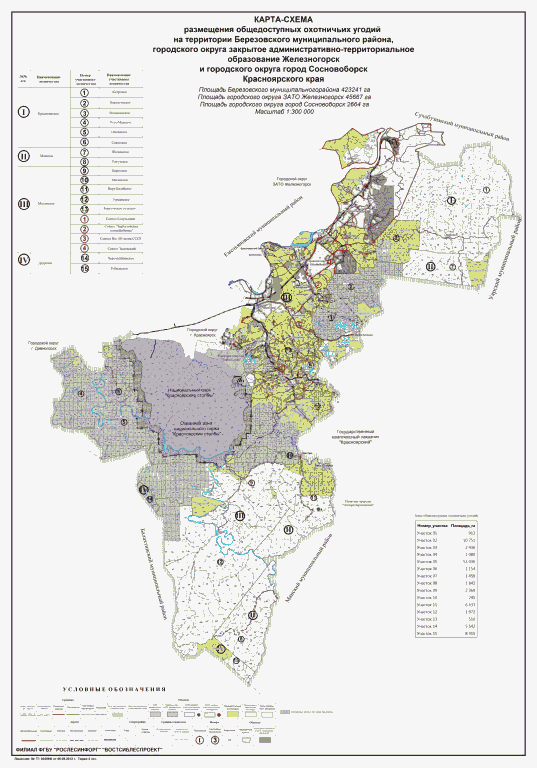 5. Бирилюсский муниципальный районНа территории Бирилюсского муниципального района выделенная зона общедоступных охотничьих угодий состоит из девяти участков.Участок 1Территория охотничьего угодья общей площадью 137241 га расположена на землях лесного фонда Таежинского лесничества в кварталах N 1, 2ч, 4 - 10, 11ч, 12ч, 14 - 25, 26ч, 29 - 46, 47ч, 52 - 69, 70ч, 72, 76 - 93, 94ч, 96, 97, 102 - 118, 119ч, 121 - 139, 140ч, 142 - 162, 169 - 188, 195 - 208, 228 - 231, 420 - 422 Мелецкого участкового лесничества.Описание границ:северная: от западного угла квартала N 29 Мелецкого участкового лесничества на северо-восток по административной границе Бирилюсского и Енисейского муниципальных районов до пересечения с западной границей государственного биологического заказника краевого значения "Маковский";восточная: по границе государственного биологического заказника краевого значения "Маковский" в южном направлении до пересечения с южной стороной квартала N 140 Мелецкого участкового лесничества;южная: от точки пересечения границы государственного биологического заказника краевого значения "Маковский" с южной стороной квартала N 140, далее на запад по южной стороне кварталов N 140, 139, 138, 137, по восточной и южной стороне квартала N 162, по восточной и южной стороне квартала N 188, южной стороне кварталов N 188, 187, 186, 185, 184, 183, по восточной и южной стороне квартала N 208, южной стороне кварталов N 207, 206, 205, по восточной и южной стороне квартала N 231, по южной стороне квартала N 230, по восточной стороне квартала N 229 до административной границы Бирилюсского и Тюхтетского муниципальных районов и далее по ней до юго-западного угла квартала N 195 Мелецкого участкового лесничества;западная: от юго-западного угла квартала N 195 на север по административной границе Бирилюсского и Тюхтетского муниципальных районов до пересечения с восточной стороной квартала N 72 и далее на юг по восточной стороне кварталов N 72, 97, по северной стороне кварталов N 121, 122, 123, по западной стороне квартала N 102, по южной и западной стороне квартала N 76, южной и западной стороне квартала N 52, южной стороне квартала N 29, до исходной точки северной границы.Участок 2Территория охотничьего угодья общей площадью 12473 га расположена на землях лесного фонда Таежинского лесничества, в том числе:в кварталах N 1879, 1880, 1891 Бирилюсского участкового лесничества площадью 1833 га;в кварталах N 3, 7 - 9, 15 - 17, 28 - 30, 45 - 47, 1881, 1882 Мало-Кетского участкового лесничества площадью 10640 га.Описание границ:северная: от северо-западного угла квартала N 1879 Бирилюсского участкового лесничества на восток по административной границе Енисейского муниципального района до северо-восточного угла квартала N 3 Мало-Кетского участкового лесничества;восточная: от северо-восточного угла квартала N 3 на юг по его восточной стороне, на восток по северным сторонам кварталов N 8, 9 Мало-Кетского участкового лесничества, далее в южном направлении по восточным сторонам кварталов N 9, 17, 30, 47 до юго-восточного угла квартала N 47 Мало-Кетского участкового лесничества Таежинского лесничества;южная: от юго-восточного угла квартала N 47 Мало-Кетского участкового лесничества в западном направлении по южным сторонам кварталов N 47, 46, 45 Мало-Кетского участкового лесничества Таежинского лесничества до юго-западного угла квартала N 45;западная: от юго-западного угла квартала N 45 на север по западной стороне кварталов N 45, 28, 15, 7, 3, далее по южной стороне квартала N 1881 Мало-Кетского участкового лесничества, по южной стороне кварталов N 1881, 1880, 1879 Бирилюсского участкового лесничества, по восточной, южной и западной сторонам квартала N 1891, западной стороне квартала N 1879 Бирилюсского участкового лесничества до исходной точки северной границы.Участок 3Территория охотничьего угодья общей площадью 7162 га расположена на землях лесного фонда Таежинского лесничества, в том числе:в кварталах N 58, 59, 73 - 75, 98 - 101 Мало-Кетского участкового лесничества (3383 га);Описание границ:северная: от северо-западного угла квартала N 58 Мало-Кетского участкового лесничества на запад по северной стороне кварталов N 58, 59 до северо-восточного угла квартала N 59 Мало-Кетского участкового лесничества;восточная: от северо-восточного угла квартала N 59 на юг по административной границе Бирилюсского и Пировского муниципальных районов, до юго-западного угла квартала N 100 Мало-Кетского участкового лесничества;южная: от юго-западного угла квартала N 100 в западном направлении по южной стороне кварталов N 99, 98 до юго-западного угла квартала N 98 Мало-Кетского участкового лесничества;западная: от юго-западного угла квартала N 98 на север по западной стороне квартала N 98, на восток по северной стороне кварталов N 98, 99, по западной стороне квартала N 73, по северной стороне кварталов N 73, 74, по западной стороне квартала N 58, Мало-Кетского участкового лесничества до исходной точки северной границы.Участок 4Территория охотничьего угодья общей площадью 5681 га расположена:1) на землях лесного фонда Таежинского лесничества в кварталах N 158ч - 163ч, 191ч, 192, 193ч - 196ч, 222ч, 223ч, 224, 254ч Мало-Кетского участкового лесничества (5606 га);2) на землях иных категорий (75 га).Описание границ:северная: от точки с координатами 57°22'5" с.ш., 91°34'21" в.д. (угол административной границы Пировского муниципального района в квартале N 159) в восточном направлении по административной границе Пировского муниципального района через кварталы N 159 - 163 Мало-Кетского участкового лесничества, до точки с координатами 57°21'37" с.ш., 91°41'49" в.д. (угол административной границы Пировского муниципального района в квартале N 163);восточная: от точки с координатами 57°21'37" с.ш., 91°41'49" в.д. (угол административной границы Пировского муниципального района в квартале N 163) на юго-запад по ней через кварталы N 163, 196, 195 Мало-Кетского участкового лесничества, огибая ст. Малая Кеть с севера, запада и юга, по северной и западной стороне квартала N 225, западной стороне квартала N 255 Мало-Кетского участкового лесничества до точки пересечения с р. Малая Кеть;южная: от точки пересечения западной стороны квартала N 255 Мало-Кетского участкового лесничества с р. Малая Кеть вниз, по правому берегу р. Малая Кеть до административной границы Пировского муниципального района (юго-западный угол квартала N 222 Мало-Кетского участкового лесничества Таежинского лесничества);западная: от точки пересечения р. Малая Кеть с административной границей Пировского муниципального района (юго-западный угол квартала N 222 Мало-Кетского участкового лесничества Таежинского лесничества) на север через кварталы N 222, 191, 158, 159 до исходной точки северной границы.Из площади участка исключен населенный пункт (д. Малая Кеть).Каталог координат границ д. Малая Кеть (система координат WGS 1984):Участок 5Территория охотничьего угодья общей площадью 65215,77 га расположена:1) на землях лесного фонда Таежинского лесничества площадью 64215 га, в том числе:в кварталах N 107ч - 112ч, 113 - 117, 123ч - 125ч, 126 - 130, 144, 145, 180 - 185, 212 - 218, 237 - 245, 260 - 267, 275 - 283, 291 - 297, 312 Бирилюсского участкового лесничества (50940 га);в кварталах N 97, 108, 109, 123 - 129, 143 - 149 Бирилюсского сельского участкового лесничества совхоза "Бирилюсский" (3383 га);в кварталах N 3 - 5, 10, 11, 16, 17, 21 колхоза "40 лет Октября" Новобирилюсского участкового лесничества (1475 га);в кварталах N 1 - 13, 23, 33, 40ч - 42ч, 43 - 45 колхоза "Победа" Новобирилюсского участкового лесничества (3833 га);в кварталах N 407 - 413 Мелецкого участкового лесничества (4584 га);2) на землях иных категорий (1000,8 га).Описание границ:северная: от северо-западного угла квартала N 407 Мелецкого участкового лесничества Таежинского лесничества на восток по северной стороне кварталов N 407 - 413 Мелецкого участкового лесничества Таежинского лесничества, восточной стороне квартала N 413 Мелецкого участкового лесничества Таежинского лесничества, северной стороне кварталов N 114 - 117, Бирилюсского участкового лесничества Таежинского лесничества до северо-восточного угла квартала N 117 Бирилюсского участкового лесничества Таежинского лесничества;восточная: от северо-восточного угла квартала N 117 Бирилюсского участкового лесничества Таежинского лесничества в юго-восточном направлении по восточной стороне, квартала N 117, северной стороне кварталов N 129, 130, восточной стороне квартала N 130 северной стороне квартала N 145 Бирилюсского участкового лесничества, северной и восточной стороне квартала N 97 совхоза "Бирилюсский" Бирилюсского сельского участкового лесничества, по восточной стороне кварталов N 108, 109 совхоза "Бирилюсский" Бирилюсского сельского участкового лесничества, северной стороне кварталов N 143, 125 - 129, 148 совхоза "Бирилюсский" Бирилюсского сельского участкового лесничества, по северной стороне квартала N 184 Бирилюсского участкового лесничества, по северной и восточной стороне квартала N 185, восточной стороне квартала N 218 Бирилюсского участкового лесничества, северной стороне квартала N 1 колхоза "Победа" Новобирилюсского сельского участкового лесничества, северной и восточной стороне квартала N 4, по восточной стороне кварталов N 7, 13 колхоза "Победа" Новобирилюсского участкового лесничества до р. Тюхтет, далее по ней вверх, по правому берегу, до северо-западного угла квартала N 34 колхоза "Победа" Новобирилюсского участкового лесничества. Затем по западной стороне квартала N 34, 37 колхоза "Победа" Новобирилюсского участкового лесничества (охотничьи угодья Местной общественной организации охотников), по восточной стороне кварталов N 42, 45 до административной границы Большеулуйского муниципального района (юго-восточный угол квартала N 45 колхоза "Победа" Новобирилюсского сельского участкового лесничества);южная: от юго-восточного угла квартала N 45 колхоза "Победа" Новобирилюсского сельского участкового лесничества в западном направлении по административной границе Большеулуйского муниципального района до юго-западного угла квартала N 17 колхоза "Победа" Новобирилюсского участкового лесничества;западная: от юго-западного угла квартала N 17 колхоза "Победа" Новобирилюсского участкового лесничества, по его западной стороне до с. Сахарное, огибая его с восточной стороны и далее по западным сторонам кварталов N 16, 10, 4, по южной стороне квартала N 3 колхоза "40 лет Октября" Новобирилюсского участкового лесничества, южной и западной сторонам квартала N 291 Бирилюсского участкового лесничества, по южной, западной и северной сторонам квартала N 275, западной стороне квартала N 260, южной и западной сторонам квартала N 237, западной и северной сторонам квартала N 212, северной стороне квартала N 180 Бирилюсского участкового лесничества, северным сторонам кварталов N 149, 143 совхоза "Бирилюсский" Бирилюсского сельского участкового лесничества, по южным сторонам кварталов N 124, 123, западной и северной сторонам квартала N 123, северной стороне квартала N 109 совхоза "Бирилюсский" Бирилюсского сельского участкового лесничества, далее по южным сторонам кварталов N 145, 144, западной стороне квартала N 144, южным сторонам кварталов N 129 - 125 до юго-западного угла квартала N 125 Бирилюсского участкового лесничества и далее от него до истока р. Кильдет, далее по ней вниз по течению до пересечения с административной границей Тюхтетского муниципального района и далее по ней в северном направлении до исходной точки северной границы.Из площади участка исключен населенный пункт (д. Таачек).Каталог координат границ д. Таачек (система координат WGS 1984):Участок 6Территория охотничьего угодья общей площадью 1895 га расположена:1) на землях лесного фонда Таежинского лесничества в кварталах N 4ч - 6ч, 17ч, 44ч, 45, 46, 47ч Кытатского участкового лесничества (1184 га);2) на землях иных категорий (711 га).Описание границ:северная: от точки пересечения лесовозной дороги с восточной стороной квартала N 3 Кытатского участкового лесничества (охотничьи угодья ООО "Медикс"), далее по его восточной стороне, южной стороне квартала N 4, до пересечения с железной дорогой, по ней на юго-запад до пересечения с зимником, далее по нему на восток через квартала N 4, 5, 6 до пересечения с южной стороной квартала N 6;восточная: от точки пересечения зимника с южной стороной квартала N 6, по ней до восточной стороны квартала N 17, далее на юго-запад по прямой до западной стороны квартала N 17, на юг по его западной, южной сторонам, по южной стороне квартала N 18, до северной стороны квартала N 47 Кытатского участкового лесничества, на запад по ней до пересечения с автомобильной дорогой Ганина Гарь - Кемчуг, на юг по ней до р. Кемчуг;южная: от точки пересечения автомобильной дорогой Ганина Гарь - Кемчуг с р. Кемчуг, далее по ней вниз по течению до пересечения с железной дорогой (квартал N 44 Кытатского участкового лесничества);западная: от точки пересечения р. Кемчуг с железной дорогой и далее по ней на северо-восток до пересечения с зимником, на северо-запад по зимнику до исходной точки северной границы.Из площади участка исключен населенный пункт (п. Ганина Гарь).Каталог координат границ п. Ганина Гарь (система координат WGS 1984):Участок 7Территория охотничьего угодья общей площадью 8130 га расположена:1) на землях лесного фонда Таежинского лесничества в квартале N 168 Кытатского участкового лесничества (327 га);2) на землях иных категорий (7803 га).Описание границ:северная: от северо-восточного угла квартала N 167 Кытатского участкового лесничества (охотничьи угодья Местной общественной организации охотников) на восток по прямой до юго-западного угла квартала N 170 Кытатского участкового лесничества (охотничьи угодья Местной общественной организации охотников), далее по его южной стороне (вниз по течению пересыхающей реки) до административной границы Козульского муниципального района;южная: от точки пересечения южной стороны квартала N 170 с административной границей Козульского муниципального района и далее по ней на юго-запад до р. Кытат;западная: от точки пересечения р. Кытат с административной границей Козульского муниципального района, далее по ней на север до юго-восточного угла квартала N 167 Кытатского участкового лесничества (охотничьи угодья Местной общественной организации охотников), по его восточной стороне до исходной точки северной границы.Участок 8Территория охотничьего угодья общей площадью 210 га расположена на землях лесного фонда Козульского лесничества площадью 210 га, в том числе:в квартале N 168 Трудновского участкового лесничества (3 га);в кварталах N 52, 53 Чернореченского участкового лесничества (207 га).Описание границ:северная: от юго-западного угла квартала N 218 Кытатского участкового лесничества Таежинского лесничества на восток по северным сторонам кварталов N 52, 53 Чернореченского участкового лесничества, по северной стороне квартала N 1 Трудновского участкового лесничества до административной границы Козульского муниципального района;южная: от точки пересечения северной стороны квартала N 1 Трудновского участкового лесничества с административной границей Козульского муниципального района и далее по ней в западном направлении до угла административной границы Козульского муниципального района в квартале N 52 Чернореченского участкового лесничества;западная: от угла административной границы Козульского муниципального района в квартале N 52, далее по ней на север до исходной точки северной границы.Участок 9Территория охотничьего угодья общей площадью 1545 га расположена на землях лесного фонда Таежинского лесничества в кварталах N 286ч, 303ч, 304ч, 305, 317ч, 318ч Мало-Кетского участкового лесничества.Описание границ:северная: от северо-западного угла квартала N 286 Мало-Кетского участкового лесничества Таежинского лесничества на восток по северной стороне квартала до его северо-восточного угла;восточная: от северо-восточного угла квартала N 286 Мало-Кетского участкового лесничества Таежинского лесничества на юг по административной границе Бирилюсского и Пировского муниципального района до пересечения с восточной стороной квартала N 318 в точке с координатами 57°8'10" с.ш. 91°31'49" в.д.;южная: от точки пересечения административной границы Бирилюсского и Пировского муниципального района с восточной стороной квартала N 318 Мало-Кетского участкового лесничества Таежинского лесничества в точке с координатами 57°8'10" с.ш. 91°31'49" в.д. в северо-западном направлении через кварталы N 318, 317 до точки с координатами 57°8'45" с.ш., 91°30'9" в.д.;западная: от точки с координатами 57°8'45" с.ш., 91°30'9" в.д. в квартале N 317 Мало-Кетского участкового лесничества Таежинского лесничества, далее по ней в северо-восточном направлении через кварталы N 317, 303, 304 до юго-западного квартала N 286 Мало-Кетского участкового лесничества Таежинского лесничества, затем в северном направлении по западной стороне квартала N 286 Мало-Кетского участкового лесничества Таежинского лесничества до исходной точки северной границы.Таблица 8.5Зоны общедоступных охотничьих угодий на территорииБирилюсского муниципального районаКарта-схемаразмещения общедоступных охотничьих угодий на территорииБирилюсского муниципального районаКрасноярского края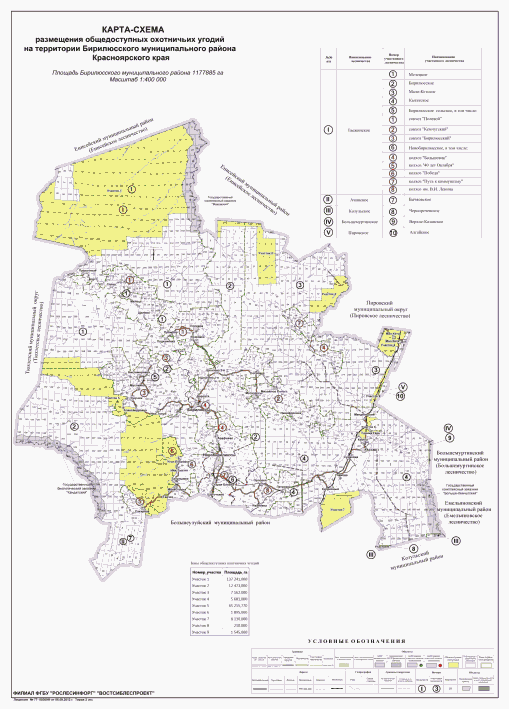 6. Боготольский муниципальный районНа территории Боготольского муниципального района выделенная зона общедоступных охотничьих угодий состоит из двух участков.Участок 1Территория охотничьего угодья общей площадью 27690 га расположена:1) на землях лесного фонда Боготольского лесничества площадью 9449 га, в том числе:в кварталах N 1, 2, 3, 6, 19 - 25, 40 - 44, 55 - 58, 84 - 87 АО "Юрьевское" Боготольского сельского участкового лесничества площадью 8298 га;в кварталах N 1, 2, 3, 4 Опытной станции Боготольского сельского участкового лесничества площадью 1151 га;2) на землях иных категорий площадью 18241 га.Описание границ:северная: от северной оконечности д. Березовка, в восточном направлении, по границе Боготольского и Тюхтетского муниципальных районов, до восточной границы квартала N 25 АО "Юрьевское" Боготольского сельского участкового лесничества;восточная: от северо-восточного угла квартала N 25 АО "Юрьевское" Боготольского сельского участкового лесничества, в южном направлении, по восточной границе квартала N 25, северной стороне квартала N 24, по восточной границе кварталов N 25, 58, 87 АО "Юрьевское", затем на юго-восток, по северной границе квартала N 2 Опытной станции Боготольского сельского участкового лесничества, до границы с городским округом г. Боготол;южная: от места пересечения северной границы квартала N 2 Опытной станции Боготольского сельского участкового лесничества с г. Боготол в западном направлении, по северной границе городского округа г. Боготол, до автомобильной дороги Боготол - Юрьевка.западная: от места пересечения северной границы городского округа г. Боготол с автомобильной дорогой "Боготол - Юрьевка" в северном направлении, по автомобильной дороге Боготол - Юрьевка, с севера огибая д. Юрьевка, далее по автомобильной дороге Юрьевка - Березовка, с восточной стороны огибая д. Березовка, до исходной точки северной границы.Из площади участка исключены населенные пункты (д. Георгиевка, д. Вишняково-Катеюл, д. Михайловка, д. Серебряково).Каталог координат границ д. Георгиевка (система координат WGS 1984):Каталог координат границ д. Вишняково-Катеюл (система координат WGS 1984):Каталог координат границ д. Михайловка (система координат WGS 1984):Каталог координат границ д. Серебряково (система координат WGS 1984):Участок 2Территория охотничьего угодья общей площадью 30727,44 га расположена:1) на землях лесного фонда Боготольского лесничества площадью 6556 га, в том числе:в кварталах N 44, 45 Боготольского участкового лесничества площадью 447 га;в кварталах N 1, 2, 5, 6, 8 - 18 АО "Критовское" Боготольского сельского участкового лесничества площадью 3093 га;в кварталах N 39ч, 41ч, 42ч, 43ч, 45, 51 - 54 АО "Вагинский" Боготольского сельского участкового лесничества площадью 1979 га;в кварталах N 7, 8 АО "Краснозаводское" Боготольского сельского участкового лесничества площадью 313 га;в кварталах N 6 - 9 Совхоза "Боготольский" Боготольского сельского участкового лесничества площадью 724 га;2) на землях иных категорий площадью 24171,44 га.Описание границ:северная: от северо-восточного угла д. Ильинка, в восточном направлении, по грунтовой дороге до д. Дмитриевка, огибая ее с юга, далее по грунтовой дороге, до северо-западного угла д. Коробейниково;восточная: от северо-западного угла д. Коробейниково, в южном направлении, по восточным границам кварталов N 45, 54 АО "Вагинское" (по грунтовой дороге Коробейниково - Критово), затем на юго-запад, по восточной и южной границам квартала N 2 АО "Критовское", далее на юго-восток, по восточным границам кварталов N 6, 17 АО "Критовское", до с. Критово";южная: от с. Критово, на запад, по железной дороге Ачинск-Боготол, до границы городского округа г. Боготол, затем по границе городского округа, до пересечения с автодорогой Боготол - Лозняково;западная: от места пересечения границы городского округа г. Боготол с автомобильной дорогой Боготол - Лозняков в северо-восточном направлении по автомобильной дороге Боготол - Лозняково - Медяково - Павловка - Вагино - Ильинка, с восточной стороны огибая все указанные населенные пункты, до исходной точки северной границы.Из площади участка исключены населенные пункты (с. Вагино, д. Гнетово, д. Разгуляевка, с. Критово).Каталог координат границ с. Вагино (система координат WGS 1984):Каталог координат границ д. Гнетово (система координат WGS 1984):Каталог координат границ д. Разгуляевка (система координат WGS 1984):Каталог координат границ с. Критово (система координат WGS 1984):Таблица 8.6Зоны общедоступных охотничьих угодий на территорииБоготольского муниципального районаКарта-схемаразмещения общедоступных охотничьих угодий на территорииБоготольского муниципального района и городского округагород Боготол Красноярского края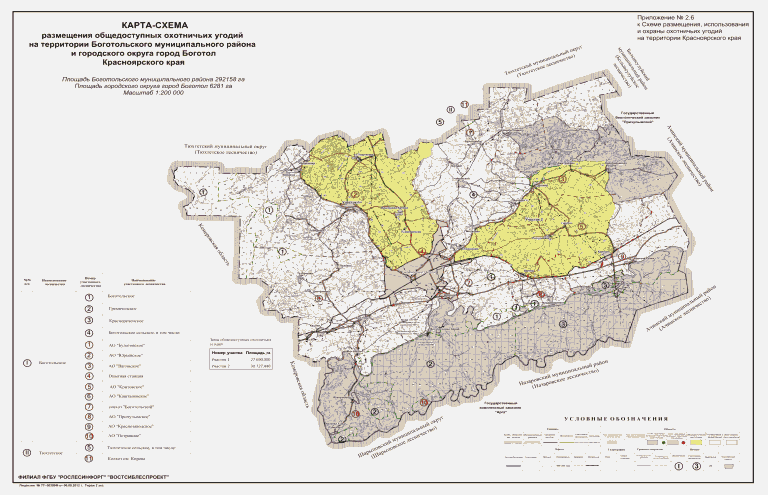 7. Богучанский муниципальный районНа территории Богучанского муниципального района выделенная зона общедоступных охотничьих угодий состоит из восьми участков.Участок 1Территория охотничьего угодья общей площадью 9285 га расположена:1) на землях лесного фонда Гремучинского лесничества площадью 6440 га, в том числе:в кварталах N 643, 759 - 766 Бедобинского участкового лесничества;2) на землях иных категорий площадью 2845 га.Описание границ:северная: от северо-западного угла квартала N 642 на восток по северной стороне кварталов N 642, 643 до северо-восточного угла квартала N 643;восточная: от северо-восточного угла квартала N 643 по восточной стороне кварталов N 643, 762, 766 до юго-восточного угла квартала N 766;южная: от юго-восточного угла квартала N 766 на северо-запад по южной стороне кварталов N 766, 761, 765, 764 до юго-западного угла квартала N 764;западная: от юго-западного угла квартала N 764 на север по западной стороне кварталов N 764, 759, далее по северным сторонам кварталов N 760, 761, западной стороне квартала N 642, огибая п. Беляки с восточной стороны, до исходной точки северной границы.Из площади участка исключены населенные пункты (п. Беляки, д. Бедоба).Каталог координат границ п. Беляки (система координат WGS 1984):Каталог координат границ д. Бедоба (система координат WGS 1984):Участок 2Территория охотничьего угодья общей площадью 1788 га расположена:1) на землях лесного фонда Гремучинского лесничества площадью 997 га, в том числе:в кварталах N 766, 767 Бедобинского участкового лесничества;2) на землях иных категорий площадью 791 га.Описание границ:северная: от северо-западного угла квартала N 767 на восток по северным сторонам кварталов N 767, 768 до северо-восточного угла квартала N 768;восточная: отсутствует;южная: от северо-восточного угла квартала N 766 на запад по южным сторонам кварталов N 768, 767, до юго-западного угла квартала N 767;западная: от юго-западного угла квартала N 767 на север по его западной стороне до исходной точки северной границы северной границы.Участок 3Территория охотничьего угодья общей площадью 533534,68 га расположена:1) на землях лесного фонда площадью 462053 га в том числе:Гремучинского лесничества площадью 238545 га, в том числе:в кварталах N 1 - 124 Ангарского участкового лесничества (94209 га);в кварталах N 100 - 198 Красногорьевского участкового лесничества (77468 га);в кварталах N 1 - 92 Шиверского участкового лесничества (66868 га);Терянского лесничества площадью 223508 га, в том числе:в кварталах N 97 - 155, 1179, 1197, 1215, 1216, 1233 - 1238 Иркинеевского участкового лесничества (41575 га);в кварталах N 36 - 52, 57 - 69, 72 - 182, 1033 - 1056 Каменского участкового лесничества (101947 га);в кварталах N 129 - 141, 147 - 161, 167 - 178, 185 - 196, 203 - 214, 221 - 232, 239 - 270 Нижнетерянского участкового лесничества (79986 га);2) на землях иных категорий (71481,68 га).Описание границ:северная: от северо-западного угла квартала N 36 Каменского участкового лесничества Терянского лесничества на восток по северным сторонам кварталов N 36, 37, 39, 41 - 52, северным сторонам кварталов N 129 - 141, восточным сторонам кварталов N 141, 161 Нижнетерянского участкового лесничества, восточным сторонам кварталов N 1179, 1197, северной и восточной сторонам квартала N 1216, северным сторонам кварталов N 1235 - 1238, 97 - 106 Иркинеевского участкового лесничества Терянского лесничества, по восточным сторонам кварталов N 24, 2, 1, северным сторонам кварталов N 1, 5, 6, 11 - 23 Ангарского участкового лесничества Гремучинского лесничества, северным сторонам кварталов N 100 - 112, восточной стороне квартала N 112 Красногорьевского участкового лесничества Гремучинского лесничества, северным сторонам кварталов N 1 - 5 до северо-восточного угла квартала N 5 Шиверского участкового лесничества Гремучинского лесничества;восточная: от северо-восточного угла квартала N 5 на юг по восточным сторонам кварталов N 5, 10, 22, 38, 54, 70, 83, 89 до юго-восточного угла квартала N 89 Шиверского участкового лесничества Гремучинского лесничества, далее в восточном направлении по правому берегу р. Ангара до административной границы с Кежемским муниципальным районом и по ней до пересечения с левым берегом р. Ангара;южная: от пересечения административной границы Кежемского и Богучанского районов с левым берегом р. Ангара в западном направлении по левому берегу до границы между Богучанским и Мотыгинским муниципальными районами (северо-западный угол квартала N 21 Манзенского участкового лесничества Манзенского лесничества);западная: от северо-западного угла квартала N 21 на север по границе между Богучанским и Мотыгинским муниципальными районами до исходной точки северной границы.Из площади участка исключены населенные пункты (д. Каменка, п. Нижнетерянск, п. Артюгино, д. Иркинеево, п. Ангарский (Соленый), п. Гремучий, п. Красногорьевский, п. Шиверский).Каталог координат границ д. Каменка (система координат WGS 1984):Каталог координат границ п. Нижнетерянск (система координат WGS 1984):Каталог координат границ п. Артюгино (система координат WGS 1984):Каталог координат границ д. Иркинеево (система координат WGS 1984):Каталог координат границ п. Ангарский (Соленый) (система координат WGS 1984):Каталог координат границ п. Гремучий (система координат WGS 1984):Каталог координат границ п. Красногорьевский (система координат WGS 1984):Каталог координат границ п. Шиверский (система координат WGS 1984):Участок 4Территория охотничьего угодья общей площадью 12400 га расположена:1) на землях лесного фонда (12099 га), в том числе:Хребтовского лесничества в кварталах N 42 - 49, 51 - 56 Зеледеевского участкового лесничества (12087 га);Кодинского лесничества в квартале N 222ч Тагаринского участкового лесничества (12 га);2) на землях иных категорий (301 га).Описание границ:северная: от северо-западного угла квартала N 42 Хребтовского лесничества Зеледеевского участкового лесничества, далее в восточном направлении по северным сторонам кварталов N 42 - 49, до точки его пересечения с административной границей Богучанского и Кежемского муниципальных районов;восточная: от точки пересечения северной стороны квартала N 49 с административной границей Богучанского и Кежемского муниципальных районов в южном направлении по границе районов до точки ее пересечения с южной стороной квартала N 49;южная: от точки пересечения административной границы Богучанского и Кежемского муниципальных районов с южной стороной квартала N 49 в западном направлении по границе районов до места ее пресечения с северной стороной квартала N 222 Кодинского лесничества Тагаринского участкового лесничества;западная: от до места пресечения административной границы Богучанского и Кежемского муниципальных районов с северной стороной квартала N 222 Кодинского лесничества Тагаринского участкового лесничества направлении по северной стороне квартала N 222, западной и северной сторонам квартала N 51 Хребтовского лесничества Зеледеевского участкового лесничества, северной стороне N 52, западной стороне квартала N 49 до исходной точки северной границы.Участок 5Территория охотничьего угодья общей площадью 168136 га расположена на землях:1) лесного фонда Манзенского лесничества, в том числе:в кварталах N 21 - 38, 47 - 73, 78 - 99, 105 - 126, 132 - 143, 152, 153, 161 - 169, 188 - 194, 208 - 226, 235 - 253, 262 - 280, 289 - 308 Манзенского участкового лесничества (154270 га);2) лесного фонда Чунского лесничества в кварталах N 1 - 14, 36 - 39 Такучетского участкового лесничества (13866 га).Описание границ:северная: от северо-западного угла квартала N 21, далее в северо-восточном направлении по левому берегу р. Ангара, по северным сторонам кварталов N 21 - 38, восточной стороне квартала N 38, северным сторонам кварталов N 65 - 69, 71 - 73, до северо-восточного угла квартала N 73 Манзенского участкового лесничества Манзенского лесничества;восточная: от северо-восточного угла квартала N 73 Манзенского участкового лесничества Манзенского лесничества в южном направлении по восточным сторонам кварталов N 73, 99, 126, 153 по южным сторонам кварталов N 153, 152, по западной стороне квартала N 152, далее по южным сторонам кварталов N 124, 123, 122, 121, 120, 119, 118, 117, по восточной и южной сторонам кварталов N 143, 169, потом по южной стороне квартала N 168, по восточной стороне квартала N 168, по восточной стороне квартала N 194, далее по северным сторонам кварталов N 222 - 226, восточным сторонам кварталов N 226, 253, 280, 308 до юго-восточного угла квартала N 308 Манзенского участкового лесничества Манзенского лесничества;южная от юго-восточного угла квартала N 308 в западном направлении по южным сторонам кварталов N 308 - 301 Манзенского участкового лесничества Манзенского лесничества, восточной стороне квартала N 14, южным сторонам кварталов N 14 - 11, восточной стороне квартала N 39, южным сторонам кварталов N 39 - 36, западной стороне квартала N 36, южным сторонам кварталов N 6 - 1, до юго-западного угла квартала N 1 Такучетского участкового лесничества, Чунского лесничества;западная: от юго-западного угла квартала N 1 Такучетского участкового лесничества, Чунского лесничества и далее в северном направлении по границе Богучанского и Мотыгинского муниципальных районов до северо-западного угла квартала N 208, по северным сторонам кварталов N 208 - 214, западным сторонам кварталов N 188, 161, южным сторонам кварталов N 133, 132, западным сторонам кварталов N 132, 105, 78, южным сторонам кварталов N 50, 49, 48, 47 до пересечения с административной границей Богучанского и Мотыгинского муниципальных районов и далее по ней в северном направлении до северо-западного угла квартала N 208 Манзенского участкового лесничества Манзенского лесничества, затем по северным сторонам кварталов N 208 - 214, по западным сторонам кварталов N 188, 161, по южным сторонам кварталов N 133, 132, по западным сторонам кварталов N 132, 105, 78, далее по южным сторонам кварталов N 50, 49, 48, 47, до юго-западного угла квартала N 47, далее по западным сторонам кварталов N 47, 21 Манзенского участкового лесничества Манзенского лесничества, до исходной точки северной границы.Участок 6Территория охотничьего угодья общей площадью 120900 га расположена:1) на землях лесного фонда Невонского лесничества площадью 119571 га, в том числе:в кварталах N 42ч - 44ч, 45ч, 73ч, 88ч, 100, 101, 112 - 162 Говорковского участкового лесничества (43105 га);в кварталах N 1 - 4, 19 - 32, 47 - 62, 86 - 99, 125 - 139, 172 - 185, 218 - 228, 262 - 270 Ирбинского участкового лесничества (76466 га);2) на землях иных категорий (1329 га).Описание границ:северная: от северо-западного угла квартала N 116 по северным сторонам кварталов N 116 - 125, западным сторонам кварталов N 112, 100, северной стороне квартала N 100, западным сторонам кварталов N 88, 73, 56, 42, северным сторонам кварталов N 42 - 44 до северо-восточного угла квартала N 44 Говорковского участкового лесничества Невонского лесничества;восточная: от северо-восточного угла квартала N 44 Говорковского участкового лесничества Невонского лесничества и далее по границе Богучанского и Кежемского муниципальных районов до юго-восточного угла квартала N 269 Ирбинского участкового лесничества Невонского лесничества;южная: от юго-восточного угла квартала N 269 Ирбинского участкового лесничества по административной границе Богучанского и Кежемского муниципальных районов до юго-западного угла квартала N 148 Говорковского участкового лесничества Невонского лесничества;западная: от юго-западного угла квартала N 148 в северном направлении по его западной стороне, по южной и западной стороне квартала N 131, по западной стороне квартала до исходной точки северной границы.Участок 7Территория охотничьего угодья общей площадью 188425 га расположена:1) на землях: лесного фонда площадью 185121 га, в том числе:Чунского лесничества в кварталах N 301 - 316, 347 - 361, 394 - 434, 455 - 478, 496ч, 497 - 523, 534ч, 535 - 561, 573ч, 574ч, 575 - 601, 609ч, 610 - 613, 615ч, 616 - 625, 626ч - 630ч, 631 - 645, 651ч, 652ч, 653 - 665, 671ч - 673ч, 678 Такучетского участкового лесничества (181454 га);Абанского лесничества в кварталах N 5ч - 11ч, 14ч, 15ч, 16, 17ч, 18ч, 19, 33ч, 34ч Почетского участкового лесничества (3667 га);2) на землях иных категорий (3304 га).Описание границ:северная: от северо-западного угла квартала N 301 в восточном направлении по северным сторонам кварталов N 301 - 316, восточным сторонам кварталов N 316, 361, северным сторонам кварталов N 421, 422, 424, 425, 427 - 434, восточной стороне квартала N 434, северным сторонам кварталов N 476 - 478, восточной стороне квартала N 478, северным сторонам кварталов N 517 - 520, западной стороне квартала N 522, северным сторонам кварталов N 522, 523, до северо-восточного угла квартала N 523 Такучетского участкового лесничества Чунского лесничества;восточная: от северо-восточного угла квартала N 523 в южном направлении по восточным сторонам кварталов N 523, 560, 561, 600, 601, северным сторонам кварталов N 644, 645, восточным сторонам кварталов N 645, 685 Такучетского участкового лесничества Чунского лесничества, восточным сторонам кварталов N 16, 19, 34 до юго-восточного угла квартала N 34 Почетского участкового лесничества Абанского лесничества;южная: от юго-восточного угла квартала N 34 Почетского участкового лесничества Абанского лесничества в западном направлении по административной границе Богучанского и Абанского муниципальных районов, до юго-западного угла квартала N 626 Такучетского участкового лесничества Чунского лесничества, и далее по административной границе Богучанского и Тасеевского муниципальных районов до юго-западного угла квартала N 615 Такучетского участкового лесничества Чунского лесничества;западная: от юго-западного угла квартала N 615 Такучетского участкового лесничества Чунского лесничества в северном направлении по административной границе Богучанского и Тасеевского муниципальных районов до исходной точки северной границы.Из площади участка исключен населенный пункт (д. Прилуки).Каталог координат границ д. Прилуки (система координат WGS 1984):Участок 8Территория охотничьего угодья общей площадью 23949 га расположена:1) на землях: лесного фонда площадью 22428 га, в том числе:Чунского лесничества в кварталах N 229ч, 230ч, 245ч, 246ч, 247ч Чуноярского участкового лесничества (1643 га);Долгомостовского лесничества в кварталах N 3ч, 4ч, 5, 12ч - 14ч, 15 - 18, 27ч - 29ч, 30 - 33, 45ч - 47ч, 48, 49, 62ч - 64ч, 65 - 68, 81ч - 83ч, 84, 91 Хандальского участкового лесничества (20643 га);Абанского лесничества в кварталах N 35ч, 36ч Почетского участкового лесничества (142 га);2) на землях иных категорий (1521 га).Описание границ:северная: от точки пересечения границы между Абанским и Богучанским муниципальными районами с северной стороной квартала N 35 Почетского участкового лесничества, на юго-восток, по северным сторонам кварталов N 35 - 36, Почетского участкового лесничества Абанского лесничества, по северным сторонам кварталов N 229, 230, восточной стороне квартала N 230, северным сторонам кварталов N 246, 247, восточной стороне квартала N 247 Чуноярского участкового лесничества Чунского лесничества, по северным сторонам кварталов N 3 - 5, 15 - 18, восточным сторонам кварталов N 18, 33, 49, по северным сторонам кварталов N 64 - 68, до границы между Иркутской областью и Богучанским муниципальным районом (северо-восточный угол квартала N 68);восточная: от северо-восточного угла квартала N 68 на юг, по границе между Иркутской областью и Богучанским муниципальным районом, до пересечения с границей между Долгомостовским и Богучанским муниципальными районами (в квартале N 91);южная: от точки пересечения границ Богучанского и Долгомостовского муниципальных районов с Иркутской областью (в квартале N 92 Почетского участкового лесничества Абанского лесничества) на северо-запад, по границе района, до пересечения с автодорогой в квартале N 47 Почетского участкового лесничества Абанского лесничества;западная: от точки пересечения южной границы Богучанского района с автодорогой в квартале N 47 Почетского участкового лесничества Абанского лесничества на северо-запад, по границе района, до исходной точки северной границы.Таблица 8.7Зоны общедоступных охотничьих угодий на территорииБогучанского муниципального районаКарта-схемаразмещения общедоступных охотничьих угодий на территорииБогучанского муниципального районаКрасноярского края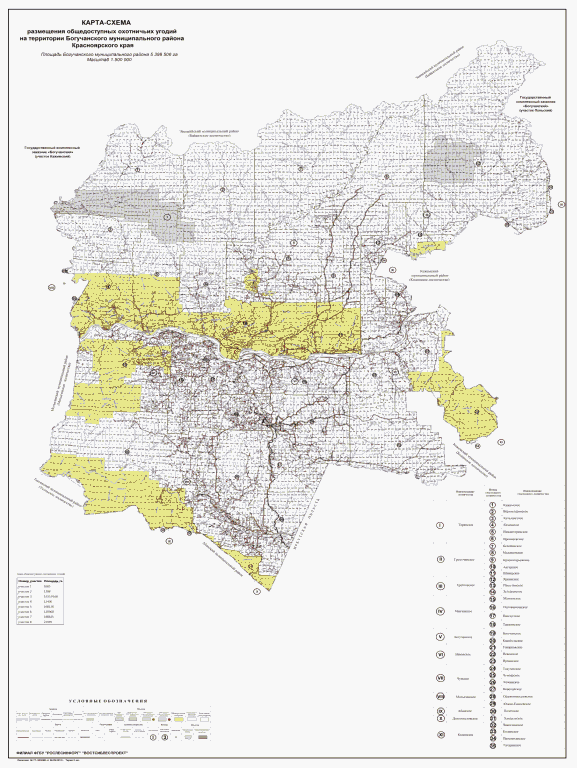 8. Большемуртинский муниципальный районНа территории Большемуртинского муниципального района выделенная зона общедоступных охотничьих угодий состоит из десяти участков.Участок 1Территория охотничьего угодья общей площадью 65736 га расположена на землях лесного фонда Большемуртинского лесничества, в том числе:в кварталах N 1 - 13 Верхне - Казанского участкового лесничества (11046 га);в кварталах N 1ч, 2ч, 3 - 26, 36 - 50, 64 - 66, 69 - 89 Таловского участкового лесничества (54690 га).Описание границ:северная: от точки N 1 с координатами 57°16'50" с.ш., 92°19'24" в.д. в восточном направлении до точки N 2 с координатами 57°18'7" с.ш., 92°23'29" в.д., расположенной на правом берегу р. Большая Северная, далее вниз по течению по правому берегу, затем по северным сторонам кварталов N 4, 5, 6 Таловского участкового лесничества Большемуртинского лесничества, западной стороне квартала N 64, северным сторонам кварталов N 65, 66 Красноключинского участкового лесничества, северным сторонам кварталов N 9, 10 Таловского участкового лесничества, до точки пересечения с р. Листвянка (правый берег), далее вниз по течению до ее устья;восточная: от устья р. Листвянка вверх по течению р. Кемь по левому берегу до ее устья, затем вверх по течению р. Туган по левому берегу, до ее устья, далее вверх по течению р. Романовка по левому берегу до точки пересечения с северной стороной квартала N 51 Таловского участкового лесничества, далее по северной стороне квартала N 51, до точки N 3 с координатами 57°15'1" с.ш., 92°57'29" в.д. затем до точки N 4 с координатами 57°14'56" с.ш., 92°57'28" в.д., расположенной на грунтовой дороге, затем по дороге до точки пересечения с восточной стороной квартала N 50 Таловского участкового лесничества, далее по восточным сторонам кварталов N 50, 89 до юго-восточного угла квартала N 89;южная: от юго-восточного угла квартала N 89 Таловского участкового лесничества в западном направлении по южным сторонам кварталов N 89 - 82, далее по восточной стороне квартала N 13 Верхне-Казанского участкового лесничества и южным сторонам кварталов N 13, 12, 11, 10, 9, 8, 7, 6, 5, 4, 3, 2, 1 до юго-западного угла квартала N 1 Верхне-Казанского участкового лесничества;западная: от юго-западного угла квартала N 1 Верхне-Казанского участкового лесничества по западной стороне квартала N 1 Верхне-Казанского участкового лесничества, по западной стороне квартала N 69 Таловского участкового лесничества, северным сторонам кварталов N 69, 70, 71, далее по западным сторонам кварталов N 36, 20, 1 Таловского участкового лесничества до исходной точки северной границы.Участок 2Территория охотничьего угодья общей площадью 3042 га расположена:1) на землях лесного фонда Большемуртинского лесничества в кварталах N 84, 85, 93 - 96, 110 - 112 ЗСХАО "Таловское" Большемуртинского сельского участкового лесничества (2986 га);2) на землях иных категорий (56 га).Описание границ:северная: от северо-западного угла квартала N 93 по северным сторонам кварталов N 93, 84, 85 ЗСХАО "Таловское" Большемуртинского сельского участкового лесничества до северо-восточного угла квартала N 85 ЗСХАО "Таловское" Большемуртинского сельского участкового лесничества, далее в южном направлении по восточным сторонам кварталов N 85, 93, до точки пересечения с р. Курбатово, далее вверх по течению по левому берегу, точки пересечения с восточной стороной квартала N 95 ЗСХАО "Таловское" Большемуртинского сельского участкового лесничества;восточная: от точки пересечения р. Курбатово с восточной стороной квартала N 95 ЗСХАО "Таловское" Большемуртинского сельского участкового лесничества далее в южном направлении по восточным сторонам кварталов N 95, 96, до точки пересечения с р. Зимовейный, затем вниз по течению до ее устья;южная: отсутствует;западная: от устья р. Зимовейный в северном направлении вниз по течению по правому берегу р. Енисей до исходной точки северной границы.Из площади участка исключен населенный пункт (п. Язаевка).Каталог координат границ п. Язаевка (система координат WGS 1984):Участок 3Территория охотничьего угодья общей площадью 1950 га состоит из двух кластерных участков.Участок 3.1 общей площадью 1863 га расположен:1) на землях лесного фонда Большемуртинского лесничества в кварталах N 86, 87, 88ч, 89 - 92 Таловского участкового лесничества (1844 га);2) на землях иных категорий (19 га).Описание границ:северная: от северо-западного угла квартала N 86 Таловского участкового лесничества Большемуртинского лесничества идет по северным сторонам кварталов N 86, 87 до северо-восточного угла квартала N 87;восточная: от северо-восточного угла квартала N 87 Таловского участкового лесничества Большемуртинского лесничества в южном направлении по левому берегу р. Енисей вверх по течению до юго-восточного угла квартала N 92 Таловского участкового лесничества Казачинского лесничества;южная: от юго-восточного угла квартала N 92 Таловского участкового лесничества Казачинского лесничества в западном направлении по южным сторонам кварталов N 92, 91, 89, 88 до точки N 1 с координатами 57°16'43" с.ш., 93°15'38" в.д;западная: от точки с координатами N 193°15'38" с.ш., 57°16'43" в.д. в восточном направлении по северной стороне квартала N 88, западным сторонам кварталов N 89, 86 Таловского участкового лесничества Большемуртинского лесничества до исходной точки северной границы.Участок 3.2 общей площадью 87 га расположен на землях лесного фонда Большемуртинского лесничества в квартале N 88ч Таловского участкового лесничества.Описание границ:северная: от точки пересечения квартала N 88 Таловского участкового лесничества, с правым берегом р. Коленга, в северо-восточном направлении, до точки пересечения с западной границей квартала N 29 Таловского участкового лесничества;восточная: от точки пересечения квартала N 88 Таловского участкового лесничества с западной границей квартала N 29 Таловского участкового лесничества в юго-западном направлении по восточной границе квартала N 88, до точки пересечения с правым берегом р. Коленга;южная: от точки пересечения с правым берегом р. Коленга в западном направлении вниз по течению реки, по правому берегу, до точки N 1 с координатами 57°15'53" с.ш., 93°14'59" в.д.;западная: от точки N 1 с координатами 57°15'53" с.ш., 93°14'59" в.д., в северо-западном направлении по правому берегу р. Коленга вниз по течению до исходной точки северной границы.Из площади участка исключен населенный пункт (п. Луговское).Каталог координат границ п. Луговское (система координат WGS 1984):Участок 4Территория охотничьего угодья общей площадью 166 га расположена на землях лесного фонда Большемуртинского лесничества в кварталах N 128 - 132 Предивинского участкового лесничества.Описание границ:северная: от северо-западного угла квартала N 128 Предивинского участкового лесничества в восточном направлении по северным сторонам кварталов N 128, 129, 130 до северо-восточного угла квартала N 130 Предивинского участкового лесничества;восточная: от северо-восточного угла квартала N 130 Предивинского участкового лесничества по восточной стороне квартала N 130 до юго-восточного угла квартала N 130 Предивинского участкового лесничества;южная: от юго-восточного угла квартала N 130 Предивинского участкового лесничества южной стороне квартала N 130 до юго-западного угла;западная: от юго-западного угла квартала N 130 по южным сторонам кварталов N 129, 128 до исходной точки северной границы.Участок 5Территория охотничьего угодья общей площадью 2014 га расположена:1) на землях лесного фонда Большемуртинского лесничества в квартале N 5 СПК "Память Ленина" Большемуртинского сельского участкового лесничества (276 га);2) на землях иных категорий (1738 га).Описание границ:северная: идет от точки пересечения р. Верх. Подъемная с западной стороной квартала N 5 СПК "Память Ленина" Большемуртинского сельского участкового лесничества по восточной, южной сторонам кварталов N 45, 46 и западной стороне квартала N 53 Мостовского участкового лесничества до н.п. Мостовское;восточная: от н.п. Мостовское поворачивает на юг по западной стороне квартала N 58, огибает с запада квартал N 62, далее по западной границе кварталов N 28, 67, 69 Мостовского участкового лесничества до юго-западного угла квартала N 69 Мостовского участкового лесничества;южная: от юго-западного угла квартала N 69 Мостовского участкового лесничества точки в западном направлении через точку N 1 с координатами 92°42'58" с.ш., 56°42'39" в.д., точку N 2 с координатами 56°42'13" с.ш., 92°40'38" в.д.;западная: от точки N 2 с координатами 56°42'13" с.ш., 92°40'38" в.д. в северном направлении через точку N 3 с координатами 56°42'17" с.ш., 92°41'18" в.д., точку N 4 с координатами 56°42'22" с.ш., 92°40'53" в.д., точку N 4 с координатами 56°42'51" с.ш., 92°41'14" в.д., точку N 556°42'54" с.ш., 92°40'34" в.д., точку N 6 с координатами 56°42'56" с.ш., 92°41'47" в.д., точку N 7 с координатами 56°42'57" с.ш., 92°41'52" в.д., точку N 8 с координатами 56°43'13" с.ш., 92°41'28" в.д., точку N 9 с координатами 56°43'20" с.ш., 92°41'37" в.д., точку N 10 с координатами 56°44'11" с.ш., 92°40'9" в.д., точку N 11 с координатами 56°44'46" с.ш., 92°39'31" в.д., точку N 12 с координатами 56°45'1" с.ш., 92°40'28" в.д., точку N 13 с координатами 56°45'5" с.ш., 92°41'17" в.д., точку N 12 с координатами 56°45'1" с.ш., 92°40'28" в.д., точку N 14 с координатами 56°44'57" с.ш., 92°41'34" в.д., точку N 15 с координатами 56°45'7" с.ш., 92°42'42" в.д. до исходной точки северной границы северной границы.Участок 6Территория охотничьего угодья общей площадью 992 га состоит из двух кластерных участков.Участок N 6.1 площадью 171 га, расположен:1) на землях лесного фонда Большемуртинского лесничества в кварталах N 11ч, 22ч СПК "Рассвет" Большемуртинского сельского участкового лесничества (144 га);2) на землях иных категорий (27 га).Описание границ:северная: от точки пересечения западной стороны квартала N 22 СПК Рассвет Большемуртинского сельского участкового лесничества Большемуртинского лесничества с южной стороной квартала N 48 Юксеевского участкового лесничества идет по южной сторонам кварталов N 48, 49 до точки пересечения южной стороны квартала N 49, до северо-восточного угла квартала N 2 СПК Горский Сухобузимского сельского участкового лесничества Сухобузимского лесничества;восточная: от северо-восточного угла квартала N 2 СПК Горский Сухобузимского сельского участкового лесничества Сухобузимского лесничества в южном направлении по восточной стороне квартала N 2 СПК Горский Сухобузимского сельского участкового лесничества Сухобузимского лесничества до точки с координатами 56°49'5" с.ш., 93°26'59" в.д.;южная: от точки с координатами 56°49'5" с.ш., 93°26'59" в.д. в западном направлении до точки с координатами 56°48'59" с.ш., 93°26'41" в.д. далее по северной стороне квартала N 2 СПК Горский Сухобузимского сельского участкового лесничества Сухобузимского лесничества до точки пересечения с восточной границей Большемуртинского заказника;западная: от точки пересечения северной стороны квартала N 2 СПК Горский Сухобузимского сельского участкового лесничества Сухобузимского лесничества с восточной границей Большемуртинского заказника проходит по восточной границе Большемуртинского заказника до исходной точки северной границы.Участок N 6.2 площадью 97 га, расположен на землях иных категорий;Описание границ:северная: от точки N 1 с координатами 56°49'43" с.ш., 93°27'11" в.д. в восточном направлении по острову правого берега р. Енисей до точки с координатами 56°50'0"93° с.ш., 93°27'45" в.д.;восточная: от точки N 2 с координатами 56°50'0"93° с.ш., 93°27'45" в.д. в южном направлении по острову правого берега р. Енисей вверх по течению до точки N 3 с координатами 56°49'31" с.ш., 93°28'27" в.д.;южная: от точки N 3 с координатами 56°49'31" с.ш., 93°28'27" в.д. в западном направлении пересекая остров через точку N 4 с координатами 56°49'16" с.ш., 93°27'57" в.д. до точки N 4 с координатами 56°49'15" с.ш., 93°27'43" в.д.;западная: от точки N 4 с координатами 56°49'15" с.ш., 93°27'43" в.д. вниз по течению по берегу правого острова р. Енисей в северном направлении до исходной точки северной границы.Участок N 6.3 площадью 724 га, расположен:1) на землях лесного фонда Сухобузимского лесничества в квартале N 17ч Павловского участкового лесничества (679 га);2) на землях иных категорий (45 га).Описание границ:северная: от точки N 1 с координатами 56°49'59" с.ш., 93°28'0" в.д. в восточном направлении до северо-западного угла квартала N 17 Павловского участкового лесничества, далее по северной стороне квартала N 17, до его северо-восточного угла;восточная: от северо-восточного угла квартала N 17 Павловского участкового лесничества по восточной стороне до точки N 17 в южном направлении по восточной стороне до точки N 2 с координатами 56°49'47" с.ш., 93°35'29" в.д., точки N 3 с координатами 56°49'11" с.ш., 93°34'1" в.д.;южная: от точки N 3 с координатами 56°49'11" с.ш., 93°34'1" в.д., в.д. в западном направлении через точку N 4 с координатами точку 56°49'16" с.ш., 93°32'57" в.д., точку N 5 с координатами 56°49'0" с.ш., 93°32'19" в.д., точку N 5 с координатами 56°49'15" с.ш., 93°31'34" в.д., точку N 6 с координатами 56°49'18" с.ш., 93°31'14" в.д.; точку N 7 с координатами 56°49'20" с.ш., 93°31'8" в.д., точку N 8 с координатами 56°49'39" с.ш., 93°30'44" в.д., точку N 9 с координатами 56°49'48" с.ш., 93°30'20" в.д. далее вдоль правого берега р. Енисей вниз по течению на расстоянии 500 м от линии берега до точки N 10 с координатами 56°49'40" с.ш., 93°28'19" в.д.;западная: от точки N 10 с координатами 56°49'40" с.ш., 93°28'19" в.д. далее вдоль правого берега р. Енисей вниз по течению на расстоянии 500 м от линии берега в северном направлении до исходной точки северной границы.Участок 7Территория охотничьего угодья общей площадью 53556,77 га расположена:1) на землях лесного фонда Большемуртинского лесничества площадью 46806 га, в том числе:в кварталах N 49 - 51, 60 - 65, 79 - 86, 100 - 107 Предивинского участкового лесничества (21183 га);в кварталах N 9 - 17, 31 - 40, 41ч - 46ч, 58 - 63, 64ч - 67ч Юксеевского участкового лесничества (25623 га);2) на землях иных категорий (6750,77 га).Описание границ:северная: от юго-западного угла квартала N 46 Юксеевского участкового лесничества Большемуртинского лесничества по южным сторонам кварталов N 46, 45, затем в южном направлении по западным сторонам кварталов N 22, 33 Предивинского участкового лесничества Большемуртинского лесничества, до места ее пересечения с р. Островная, потом вверх по течению р. Островная, до места ее пересечения с западной стороной квартала N 49 Предивинского участкового лесничества Большемуртинского лесничества, далее по западной стороне квартала N 49, по северным сторонам кварталов N 49, 50, 51, до северо-восточного угла квартала N 51 Предивинского участкового лесничества Большемуртинского лесничества;восточная: от северо-восточного угла квартала N 51 Предивинского участкового лесничества Большемуртинского лесничества в южном направлении по восточной стороне квартала N 51, по северным и восточным сторонам кварталов N 65, 86, по восточной стороне квартала N 107 Предивинского участкового лесничества Большемуртинского лесничества, по северной и восточной сторонам квартала N 17 Юксеевского участкового лесничества Большемуртинского лесничества, по северным сторонам кварталов N 40 - 46, восточной стороне квартала N 46 до точки N 1 с координатами 56°55'30" с.ш., 94°11'1" в.д.;южная: от точки N 1 с координатами 56°55'30" с.ш., 94°11'1" в.д. в западном направлении через точку N 2 с координатами 56°54'53" с.ш., 94°6'58" в.д., точку N 3 с координатами 56°54'56" с.ш., 94°3'23" в.д., точку N 4 с координатами 56°51'48" с.ш., 93°50'74" в.д., точку N 5 с координатами 56°51'47" с.ш., 93°48'40"в.д., точку N 6 с координатами 56°51'41" с.ш., 93°48'40"в.д., точку N 7 с координатами 56°51'37" с.ш., 93°48'19" в.д., точку N 8 с координатами 56°51'45" с.ш., 93°46'39" в.д., точку N 9 с координатами 56°51'46" с.ш., 93°45'11" в.д., точку N 10 с координатами 56°51'54" с.ш., 93°44'13" в.д. далее по южным сторонам кварталов N 60, 59, 58 до юго-западного угла квартала N 58 Юксеевского участкового лесничества Большемуртинского лесничества, далее по южным сторонам кварталов N 62, 61, 60, 59, 58 до юго-западного угла квартала N 58 Юксеевского участкового лесничества Большемуртинского лесничества;западная: от юго-западного угла квартала N 58 Юксеевского участкового лесничества Большемуртинского лесничества по западным сторонам кварталов N 58, 32, 31, 9, Юксеевского участкового лесничества по западным сторонам кварталов N 100, 79, 60, Предивинского участкового лесничества по северной стороне квартала N 59 Предивинского участкового лесничества Большемуртинского, до места ее пересечения с р. Посольная, далее идет вниз по течению р. Посольная по правому берегу до исходной точки северной границы.Участок 8Территория охотничьего угодья общей площадью 908 га расположена:1) на землях лесного фонда Большемуртинского лесничества площадью 668 га, в том числе:в квартале N 20ч, Большемуртинского сельского участкового лесничества ЗАО "Большемуртинский совхоз";в квартале N 137 Верхне-Казанского участкового лесничества;2) на землях иных категорий (240 га).Описание границ:северная: от северо-восточного угла квартала N 132 Верхне-Казанского участкового лесничества на северо-восток по южной стороне кварталов N 98, 99 до устья второго левого притока р. Белая;восточная: от устья второго левого притока р. Белая поворачивает на юго-запад вверх по течению по левому берегу р. Белая, проходит по западным сторонам кварталов N 133, 134 Верхне-Казанского лесничества, южной стороне квартала N 134 (вниз по р. Чащеватая) до пересечения с лесной дорогой, затем в южном направлении по лесной дороге до точки пересечения с южной стороной квартала N 20 ЗАО "Большемуртинский совхоз";южная: от точки пересечения южной стороны части квартала N 20 ЗАО "Большемуртинский совхоз" с дорогой идет на запад по северной границе кварталов N 163, 162, 161 Верхне-Казанского участкового лесничества до юго-западного угла квартала N 137 Верхне-Казанского участкового лесничества;западная: от юго-западного угла квартала N 137 Верхне-Казанского участкового лесничества проходит на север по восточной стороне квартала N 132 Верхне-Казанского участкового лесничества до исходной точки северной границы северной границы.Участок 9Территория охотничьего угодья общей площадью 1084 га состоит из двух кластерных участков.Участок N 9.1 площадью 222 га, расположен на землях иных категорий.Описание границ:северная: от точки N 1 с координатами 56°54'10" с.ш., 93°6'7" в.д. в восточном направлении по грунтовой дороге до точки N 2 с координатами 56°54'7" с.ш., 93°7'20" в.д.;восточная: от точки N 2 с координатами 56°54'7" с.ш., 93°7'20" в.д. в юго-восточном направлении по южной границе п. Большая Мурта до точки N 3 с координатами 56°53'22" с.ш., 93°9'7" в.д.;южная: от точки N 3 с координатами 56°53'22" с.ш., 93°9'7" в.д. в западном направлении через точки N 4 с координатами 56°53'27" с.ш., 93°8'2" в.д., N 5 с координатами 56°53'26" с.ш., 93°7'34" в.д., N 6 с координатами 56°53'30" с.ш., 93°7'22" в.д., точку N 7 с координатами 56°53'55" с.ш., 93°6'12" в.д. до точки N 8 с координатами 56°53'53" с.ш., 93°6'6" в.д.;западная: точки N 8 с координатами 56°53'53" с.ш., 93°6'6" в.д., находящейся на автомобильной дороге н.п. Верхобродово - н.п. Большой Кантат в северном направлении до исходной точки северной границы.Участок N 9.2 площадью 862 га, расположен на землях иных категорий.Описание границ:северная: от юго-западного угла квартала N 69 ЗАО "Большемуртинский совхоз" Большемуртинского сельского участкового лесничества Большемуртинского лесничества в восточном направлении, по южным сторонам кварталов N 69, 70, 80 ЗАО "Большемуртинский совхоз" Большемуртинского сельского участкового лесничества Большемуртинского лесничества, западной и южной сторонам квартала N 62 Большемуртинского участкового лесничества Большемуртинского лесничества, до юго-восточного угла этого квартала;восточная: от юго-восточного угла квартала 62 Большемуртинского участкового лесничества Большемуртинского лесничества в южном направлении, по западной стороне квартала N 3 СПК "Сибирь" Большемуртинского сельского участкового лесничества Большемуртинского лесничества, до юго-западного угла этого квартала;южная: от юго-западного угла квартала N 3 СПК "Сибирь" Большемуртинского сельского участкового лесничества Большемуртинского лесничества в западном направлении, по северной стороне квартала N 4 СПК "Сибирь" Большемуртинского сельского участкового лесничества Большемуртинского лесничества, до точки пересечения с северной границей п. Большая Мурта, далее по северной границе п. Большая Мурта, до юго-восточного угла квартала N 79 ЗАО "Большемуртинский совхоз" Большемуртинского сельского участкового лесничества Большемуртинского лесничества;западная: от юго-восточного угла квартала N 79 ЗАО "Большемуртинский совхоз" Большемуртинского сельского участкового лесничества Большемуртинского лесничества в северном направлении, по восточной стороне квартала N 79 ЗАО "Большемуртинский совхоз" Большемуртинского сельского участкового лесничества Большемуртинского лесничества, до исходной точки северной границы.Участок 10Территория охотничьего угодья общей площадью 1993 га состоит из десяти кластерных участков.Участок N 10.1 площадью 242 га, расположен на землях лесного фонда Большемуртинского лесничества в кварталах N 50ч - 51ч, Большемуртинского участкового лесничества.Описание границ:северная: от северо-западного угла квартала N 50 Большемуртинского участкового лесничества в восточном направлении по северной стороне квартала N 50 до точки N 1 с координатами 56°57'48" с.ш. 93°1'40" в.д., расположенной на северной стороне квартала N 50;восточная: от точки N 1 с координатами 56°57'48" с.ш., 93°1'40" в.д., расположенной на северной стороне квартала N 50 в юго-восточном направлении до точки N 2 с координатами 56°57'22" с.ш., 93°2'9" в.д., расположенной на северной стороне квартала N 51, далее до точки N 3 с координатами 56°57'15" с.ш., 93°2'51" в.д., точки N 4 с координатами 56°57'6" с.ш., 93°2'60" в.д., точки N 5 с координатами 56°57'0" с.ш., 93°3'1" в.д., точки N 6 с координатами 56°56'9" с.ш., 93°3'12" в.д., точки N 7 с координатами 56°56'52" с.ш., 93°3'23" в.д.;южная: от точки N 7 с координатами 56°56'52" с.ш., 93°3'23" в.д. в западном направлении до точки N 8 с координатами 56°56'53" с.ш., 93°3'1" в.д., до точки N 9 с координатами 56°56'59" с.ш., 93°2'47" в.д., точки N 10 с координатами 56°56'54" с.ш., 93°2'33" в.д., точки N 11 с координатами 56°56'51" с.ш., 93°2' 9" в.д., точки N 12 с координатами 56°56'56" с.ш., 93°1'43" в.д, до точки N 13 с координатами 56°56' 54" с.ш., 93°1'18" в.д., расположенной на западной стороне квартала N 51;западная: от точки N 13 с координатами 56°56'54" с.ш., 93°1'18" в.д. в северо-западном направлении по западной стороне кварталов N 51, 50 Большемуртинского участкового лесничества до исходной точки северной границы.Участок N 10.2 площадью 5 га, расположен на землях лесного фонда Большемуртинского лесничества в квартале N 50ч Большемуртинского участкового лесничества,Описание границ:северная: от точки N 1 с координатами 56°57'45" с.ш., 93°2'18" в.д. в восточном направлении до точки N 2 с координатами 56°57'43" с.ш., 93°2'28" в.д.;восточная: от точки N 2 с координатами 56°57'43" с.ш., 93°2'28" в.д. в юго-восточном направлении до точки N 3 с координатами 56°57'33" с.ш., 93°2'40" в.д.;южная: от точки N 3 с координатами 56°57'33" с.ш., 93°2'40" в.д. в северо-западном направлении до точки N 4 с координатами 56°57'36" с.ш., 93°2' 26" в.д.;западная: от точки N 4 с координатами 56°57'36" с.ш., 93°2'26" в.д, в северо-западном направлении до точки N 5 с координатами 56°57'38" с.ш., 93°2'24" в.д., далее до исходной точки северной границы.Участок N 10.3 площадью 84 га, расположен на землях лесного фонда Большемуртинского лесничества в квартале N 51ч Большемуртинского участкового лесничества.Описание границ:северная: от точки N 1 с координатами 56°57'16" с.ш., 93°3'1" в.д. в северо-восточном направлении до точки N 2 с координатами 56°57'23" с.ш., 93°3'24" в.д., расположенной на восточной стороне квартала N 51;восточная: от точки N 2 с координатами 56°57'23" с.ш., 93°324" в.д. в юго-восточном направлении по восточной стороне квартала N 51 до юго-восточного угла квартала N 51;южная: от юго-восточного угла квартала N 51 на запад до точки N 3 с координатами 56°56'37" с.ш., 93°4'18" в.д.;западная: от точки N 3 с координатами 56°56'37" с.ш., 93°4'18" в.д. в северо-западном направлении до точки N 4 с координатами 56°56'43" с.ш., 93°4'13" в.д., до точки N 5 с координатами 56°56'51" с.ш., 93°412" в.д., до точки N 6 с координатами 56°56'56" с.ш., 93°3'45" в.д., точки N 7 с координатами 56°56'55" с.ш., 93°3'33" в.д., точки N 8 с координатами 56°57'4" с.ш., 93°3'14" в.д., точки N 9 с координатами 56°57'6" с.ш., 93°3'8" в.д., далее до исходной точки северной границы.Участок N 10.4 площадью 86 га, расположен на землях лесного фонда Большемуртинского лесничества в квартале N 52ч Большемуртинского участкового лесничества.Описание границ:северная: от точки N 1 с координатами 56°57'17" с.ш., 92°56'13" в.д. в восточном направлении по северной стороне квартала N 52 Большемуртинского участкового лесничества до точки N 2 с координатами 56°57'12" с.ш., 92°57'24" в.д., расположенной на северной стороне квартала N 52;восточная: от точки N 2 с координатами 56°57'12" с.ш., 92°57'24" в.д. в юго-восточном направлении до точки N 3 с координатами 56°57'8" с.ш., 92°57'35" в.д.;южная: от точки N 3 с координатами 56°57'8" с.ш., 92°57'35" в.д. в юго-западном направлении до точки N 4 с координатами 56°56'58" с.ш., 92°57'11" в.д., точки N 5 с координатами 56°56'57" с.ш., 92°56'56" в.д., точки N 6 с координатами 56°56'52" с.ш., 92°56'42" в.д., точки N 7 с координатами 56°56'42" с.ш., 92°56'31" в.д., затем по южной стороне квартала N 52 до юго-западного угла квартала N 52;западная: от юго-западного угла квартала N 52 в северо-западном направлении по западной стороне квартала N 52 Большемуртинского участкового лесничества до исходной точки северной границы.Участок N 10.5 площадью 157 га, расположен на землях лесного фонда Большемуртинского лесничества в кварталах N 52ч, 53ч Большемуртинского участкового лесничества.Описание границ:северная: от точки N 1 с координатами 56°57'7" с.ш., 92°57'41" в.д. в юго-восточном направлении до точки N 2 с координатами 56°57'4" с.ш., 92°57'50" в.д., находящейся на восточной стороне квартала N 52, далее до точки N 3 с координатами 56°57'1" с.ш., 92°58'15" в.д., точки N 4 с координатами 56°57'1" с.ш., 92°58'35" в.д., точки N 5 с координатами 56°56'57" с.ш., 92°58'44" в.д.;восточная: от точки N 5 с координатами 56°56'57" с.ш., 92°58'44" в.д. в юго-западном направлении до точки N 6 с координатами 56°56'49" с.ш., 92°58'19" в.д., точки N 7 с координатами 56°56'28" с.ш., 92°57'50" в.д., точки N 8 с координатами 56°56'17"с.ш., 92°57'28" в.д., находящейся на южной стороне квартала N 52;южная: от точки N 8 с координатами 56°56'17" с.ш., 92°57'28" в.д. в северо-западном направлении по южной стороне квартала N 52 до точки N 9 с координатами 56°56'40" с.ш., 92°56'34" в.д.;западная: от точки N 9 с координатами 56°56'40"с.ш., 92°56'34" в.д. в северо-восточном направлении до точки N 10 с координатами 56°56'51"с.ш., 92°56'48" в.д., до точки N 11 с координатами 56°56'55"с.ш., 92°56'59" в.д., до точки N 12 с координатами 56°56'58"с.ш., 92°57'23"в.д. далее до исходной точки северной границы.Участок N 10.6 площадью 739 га, расположен на землях лесного фонда Большемуртинского лесничества в кварталах N 53ч, 54ч, 56ч, 57ч Большемуртинского участкового лесничества,Описание границ:северная: от точки N 1 с координатами 56°56'55" с.ш., 92°58'49" в.д. в восточном направлении до точки N 2 с координатами 56°56'54" с.ш., 92°59'10" в.д., до точки N 3 с координатами 56°56'56" с.ш., 92°59'24" в.д., точки N 4 с координатами 56°56'55" с.ш., 92°59'24" в.д., находящейся на восточной стороне кв.N 53, далее до точки N 5 с координатами 56°56'54" с.ш., 93°0'4" в.д., точки N 6 с координатами 56°56'35" с.ш., 93°0'28" в.д., точки N 7 с координатами 56°56'36" с.ш., 93°0'58" в.д., точки N 8 с координатами 56°56'36" с.ш., 93°1'24" в.д., точки N 9 с координатами 56°56'40" с.ш., 93°138" в.д., точки N 10 с координатами 56°56'38" с.ш., 93°1'54" в.д., точки N 11 с координатами 56°56'36" с.ш., 93°2'16" в.д., точки N 12 с координатами 56°56'39" с.ш., 93°2'27" в.д., точки N 13 с координатами 56°56'38" с.ш., 93°2'46" в.д., находящейся на восточной стороне квартала N 54;восточная: от точки N 13 с координатами 56°56'38" с.ш., 93°2'46" в.д., находящейся на восточной стороне квартала N 54 в юго-западном направлении по восточной стороне кварталов N 54, 57, 56 до юго-восточного угла квартала N 56 Большемуртинского участкового лесничества;южная: от юго-восточного угла квартала N 56 в западном направлении по южной стороне квартала N 56 до юго-западного угла квартала N 56 Большемуртинского участкового лесничества;западная: от юго-западного угла квартала N 56 Большемуртинского участкового лесничества в северном направлении по западной стороне квартала N 56 до точки N 14 с координатами 56°56'16" с.ш., 92°57'34" в.д., затем в северо-восточном направлении до точки N 15 с координатами 56°56'38" с.ш., 92°58'14" в.д., точки N 16 с координатами 56°56'46" с.ш., 92°58'23" в.д., далее до исходной точки северной границы.Участок N 10.7 площадью 161 га, расположен:на землях лесного фонда Большемуртинского лесничества в квартале N 55 Большемуртинского участкового лесничества.Описание границ:северная: от северо-западного угла квартала N 55 в северо-восточном направлении до северо-восточного угла квартала N 55;восточная: от северо-восточного угла квартала N 55 в южном направлении по восточной стороне квартала до юго-восточного угла квартала N 55 Большемуртинского участкового лесничества;южная: от юго-восточного угла квартала N 55 в западном направлении по южной стороне квартала N 55 до юго-западного угла квартала N 55 Большемуртинского участкового лесничества;западная: от юго-западного угла квартала N 55 Большемуртинского участкового лесничества в северном направлении по западной стороне квартала N 55 до исходной точки северной границы.Участок N 10.8 площадью 99 га, расположен на землях лесного фонда Большемуртинского лесничества в кварталах N 63ч - 64ч Большемуртинского участкового лесничества.Описание границ:северная: от северо-западного угла квартала N 64 в северо-восточном направлении по северной стороне кварталов N 64, 63 до северо-восточного угла квартала N 63 Большемуртинского участкового лесничества;восточная: от северо-восточного угла квартала N 63 Большемуртинского участкового лесничества по восточной стороне квартала N 63 до точки N 1 с координатами 56°56'4" с.ш., 93°1'19" в.д.;южная: от точки N 1 с координатами 56°56'4" с.ш., 93°1'19" в.д. в юго-западном направлении до точки N 2 с координатами 56°54'55" с.ш., 93°0'32" в.д., точки N 3 с координатами 56°54'45" с.ш., 92°59'60" в.д., точки N 4 с координатами 56°54'22" с.ш., 92°59'23" в.д., до точки N 5 с координатами 56°54'20" с.ш., 92°59'1" в.д., находящейся на западной стороне квартала N 64 Большемуртинского участкового лесничества;западная: от точки N 5 (с координатами 56°54'20" с.ш., 92°59'1" в.д., находящейся на западной стороне квартала N 64 Большемуртинского участкового лесничества по западной стороне квартала N 64 до исходной точки северной границы.Участок N 10.9 площадью 272 га, расположен на землях лесного фонда Большемуртинского лесничества в кварталах N 63ч-66ч Большемуртинского участкового лесничества.Описание границ:северная: от точки N 1 (с координатами 56°54'6" с.ш., 92°59'33" в.д. в северо-восточном направлении до точки N 2 с координатами 56°54'29" с.ш., 93°0'13" в.д., точки N 3 с координатами 56°54'32" с.ш., 93°0'19" в.д., точки N 4 с координатами 56°54'40" с.ш., 93°0'49" в.д., точки N 5 с координатами 56°54'40" с.ш., 93°0'56" в.д.;восточная: от точки N 5 с координатами 56°54'40" с.ш., 93°0'56" в.д. в юго-восточном направлении по западной стороне кварталов N 63, 65 Большемуртинского участкового лесничества до точки N 6 с координатами 56°53'36" с.ш., 93°2'26" в.д.;южная: от точки N 6 с координатами 56°53'36" с.ш., 93°2'26" в.д. в западном направлении до точки N 7 с координатами 56°53'39" с.ш., 93°2'3" в.д., точки N 8 с координатами 56°53'50" с.ш., 93°1'22" в.д., точки N 9 с координатами 56°53'53" с.ш., 93°0'43" в.д., точки N 10 с координатами 56°53'57" с.ш., 93°0'18" в.д., точки N 11 с координатами 56°53'55" с.ш., 93°0'8" в.д., точки N 12 с координатами 56°53'57" с.ш., 92°59'50" в.д.;западная: от точки N 12 с координатами 56°53'57" с.ш., 92°59'50" в.д. в северо-западном направлении до исходной точки северной границы.Участок N 10.10 площадью 148 га, расположен на землях лесного фонда Большемуртинского лесничества в кварталах N 65ч, 66ч Большемуртинского участкового лесничества.Описание границ:северная: от точки N 1 с координатами 56°53'30" с.ш., 92°59'26" в.д. в северо-восточном направлении до точки N 2 с координатами 56°53'34" с.ш., 92°59'41" в.д., точки N 3 с координатами 56°53'50" с.ш., 93°0'14" в.д., точки N 4 с координатами 56°53'16" с.ш., 93°0'48" в.д., точки N 5 с координатами 56°53'45" с.ш., 93°1'4" в.д.;восточная: от точки N 5 с координатами 56°53'45" с.ш., 93°1'4" в.д. в юго-восточном направлении по западной стороне кварталов N 65, 66 Большемуртинского участкового лесничества до юго-восточного угла квартала N 66;южная: от юго-восточного угла квартала N 66 в западном направлении до юго-западного угла квартала N 66 Большемуртинского участкового лесничества;западная: от юго-западного угла квартала N 66 Большемуртинского участкового лесничества в северном, северо-восточном направлении по западной стороне квартала N 66 до исходной точки северной границы.Таблица 8.8Зоны общедоступных охотничьих угодий на территорииБольшемуртинского муниципального районаКарта-схемаразмещения общедоступных охотничьих угодий на территорииБольшемуртинского муниципального районаКрасноярского края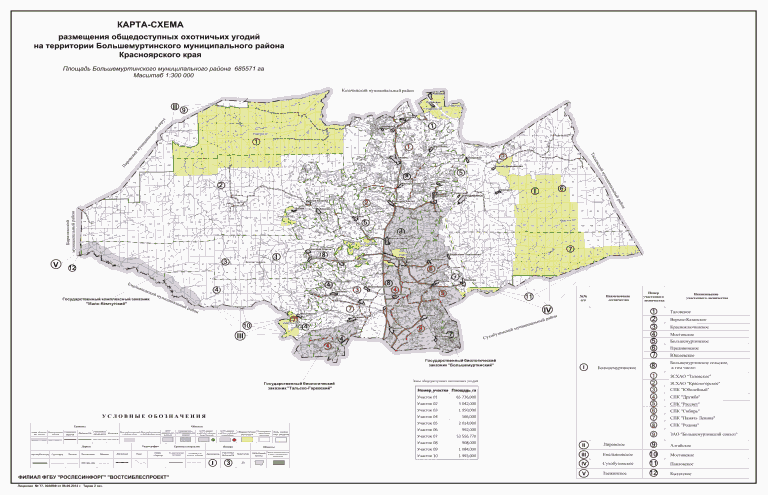 9. Большеулуйский муниципальный районНа территории Большеулуйского муниципального района выделенная зона общедоступных охотничьих угодий состоит из трех участков.Участок 1Территория охотничьего угодья общей площадью 671 га расположена:1) на землях лесного фонда Большеулуйского лесничества в кварталах N 7, 8, 9ч, 16ч Большеулуйского сельского участкового лесничества совхоза "Давыдовский" (579 га);2) на землях иных категорий (92 га).Описание границ:северная: от северо-западного угла квартала N 7 совхоза "Давыдовский" Большеулуйского (сельского) участкового лесничества вдоль административной границы Большеулуйского и Тюхтетского муниципальных районов до точки пересечения с границей государственного биологического заказника "Кандатский";восточная: от точки пересечения границы государственного биологического заказника "Кандатский" с административной границей Большеулуйского и Тюхтетского муниципальных районов (квартал N 10 совхоза "Давыдовский" Большеулуйского (сельского) участкового лесничества) далее на юг по границе государственного биологического заказника "Кандатский" до ее пересечения с административной границей Большеулуйского и Тюхтетского муниципальных районов;южная: от точки пересечения границы государственного биологического заказника "Кандатский" с административной границей Большеулуйского и Тюхтетского муниципальных районов на запад до юго-западного угла квартала N 16 совхоза "Давыдовский" Большеулуйского (сельского) участкового лесничества;западная: от юго-западного угла квартала N 16 совхоза "Давыдовский" Большеулуйского (сельского) участкового лесничества на север по административной границе Большеулуйского и Тюхтетского муниципальных районов до исходной точки северной границы.Участок 2 (зона для нагонки и натаски собак гончих пород)Территория охотничьего угодья общей площадью 7362 га расположена:1) на землях лесного фонда Большеулуйского лесничества площадью 4568 га, в том числе:в кварталах N 6, 7, 9 - 11 Большеулуйского участкового лесничества (2694 га);в кварталах N 2ч, 3 - 5, 7 - 10 Большеулуйского сельского участкового лесничества колхоза "Верный Путь" (1552 га);в квартале N 1 колхоза "Путь Ильича" Большеулуйского сельского участкового лесничества (259 га);в квартале N 23ч лесничества колхоза "Советская Сибирь" Большеулуйского сельского участкового (63 га);2) на землях иных категорий (2794 га).Описание границ:северная: от точки пересечения северной границы квартала N 23 с лесной дорогой идет в восточном направлении по северным сторонам кварталов N 23 Большеулуйского сельского участкового лесничества колхоза "Советская Сибирь", N 3, 4, 5 Большеулуйского сельского участкового лесничества колхоза "Верный путь", западной стороне квартала N 6 Большеулуйского участкового лесничества Ачинского лесничества до пересечения с административной границей Большеулуйского и Бирилюсского муниципальных районов, далее по ней в восточном направлении до точки с географическими координатами 56°47'56" с.ш., 91°1'35" в.д. (250 метров от северо-восточного угла квартала N 7 Большеулуйского участкового лесничества Ачинского лесничества в восточном направлении по административной границе);восточная: от точки с географическими координатами 56°47'56" с.ш., E 91°1'35" в.д. (250 метров от северо-восточного угла квартала N 7 Большеулуйского участкового лесничества Ачинского лесничества в восточном направлении по административной границе) в юго-восточном направлении до точки с координатами 56°45'47" с.ш. 91°3'17" в.д. (расположенной на автомобильной дороге Троицк-Беловка), далее в юго-западном направлении до точки с координатами 56°43'25" с.ш., 91°2'16" в.д. (пересечение с южной границей квартала N 5 Южно-Кататского участкового лесничества);южная: от точки с координатами 56°43'25" с.ш., 91°2'16" в.д. (пересечение с южной границей квартала N 5 Южно-Кататского участкового лесничества) в западном направлении до пересечения с ручьем Избушка, далее в низ по течению до места впадения безымянного ручья, затем в северо-западном направлении до точки пересечения с автомобильной дорогой Новоникольск - Троицк;западная: от точки пересечения с автомобильной дорогой Новоникольск - Троицк в северном направлении по дороге до поселка Троицк, обходя его с восточной стороны далее по проселочной дороге до исходной точки северной границы.Участок 3Территория охотничьего угодья общей площадью 60295,34 га расположена:1) на землях лесного фонда площадью 53171 га, в том числе:Ачинского лесничества площадью 40502 га, в том числе:в кварталах N 1 - 7, 9 - 15, 20ч - 25ч Тарутинского участкового лесничества (10834 га);в кварталах N 1 - 42 Южно-Кытатского участкового лесничества (29668 га);Большеулуйского лесничества площадью 12669 га, в том числе:в кварталах N 18 - 38 Большеулуйского сельского участкового лесничества колхоза "Верный Путь" (4057 га);в кварталах N 2 - 23, 27 - 34, 75 - 82 Большеулуйского сельского участкового лесничества колхоза "Путь Ильича" (8612 га);2) на землях иных категорий (7124,34 га).Описание границ:северная: от точки с географическими координатами 56°47'56" с.ш., 91°1'35" в.д. (250 метров от северо-восточного угла квартала N 7 Большеулуйского участкового лесничества Ачинского лесничества) в восточном направлении по административной границе Большеулуйского и Бирилюсского муниципальных районов до точки пересечения автомобильной дороги, идущей от п. Кытат, с р. Кытат;восточная: от точки пересечения автомобильной дороги, идущей от п. Кытат, с р. Кытат на юг по административной границе Большеулуйского и Козульского муниципальных районов до юго-восточного угла квартала N 16 Тарутинского участкового лесничества Ачинского лесничества, далее по восточной стороне квартала N 25 до точки пересечения административных границ Большеулуйского, Козульского и Ачинского муниципальных районов;южная: от точки пересечения административных границ Большеулуйского, Козульского и Ачинского муниципальных районов по административной границе Большеулуйского и Ачинского муниципальных районов до юго-восточного угла квартала N 74 колхоза "Путь Ильича" Большеулуйского (сельского) участкового лесничества Большеулуйского лесничества;западная: от юго-восточного угла квартала N 74 колхоза "Путь Ильича" Большеулуйского (сельского) участкового лесничества Большеулуйского лесничества на север по восточным сторонам кварталов N 74, 70, 60, южной и восточной сторонам квартала N 61 северным сторонам кварталов N 58 - 61, 56, 39 - 43, до с. Бобровка, обходит его с восточной и северной сторон до пересечения с автомобильной дорогой Бобровка - Новоникольск - Троицк, далее по автомобильной дороге до н.п. Троицк, до ручья Избушка и вверх по течению до точки с координатами 56°42'50" с.ш., 90°55'46" в.д., далее в восточном направлении до точки с координатами 56°43'25" с.ш., 91°2'16" в.д. (точка пересечения с южной границей квартала N 5 Южно-Кататского участкового лесничества), далее в северо-восточном направлении до точки с координатами 56°45'47" с.ш., 91°3'17" в.д. (расположенной на автомобильной дороге Троицк - Беловка), затем в северо-западном направлении до исходной северной границы.Из площади участка исключены населенные пункты (д. Беловка, п. Кытат, д. Шарыповка, д. Черемшанка, д. Таежка).Каталог координат границ д. Беловка (система координат WGS 1984):Каталог координат границ п. Кытат (система координат WGS 1984):Каталог координат границ д. Шарыповка (система координат WGS 1984):Каталог координат границ д. Черемшанка (система координат WGS 1984):Каталог координат границ д. Таежка (система координат WGS 1984):Таблица 8.9Зоны общедоступных охотничьих угодий на территорииБольшеулуйского муниципального районаКарта-схемаразмещения общедоступных охотничьих угодий на территорииБольшеулуйского муниципального районаКрасноярского края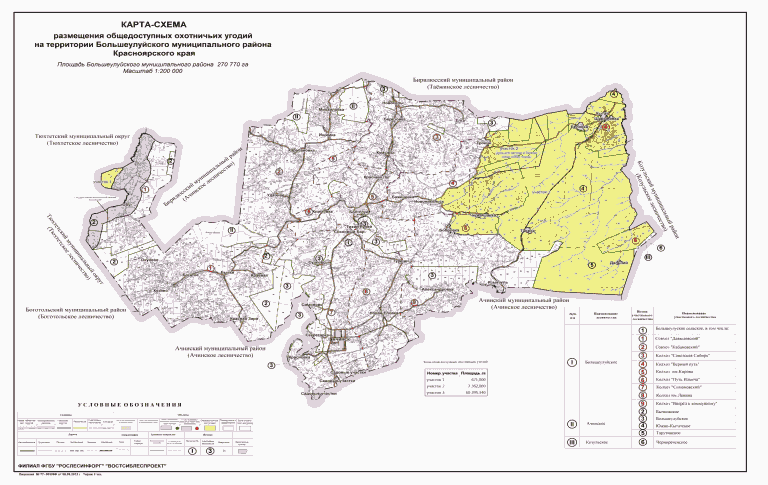 10. Дзержинский муниципальный районНа территории Дзержинского муниципального района выделенная зона общедоступных охотничьих угодий состоит из шести участков.Участок 1Территория охотничьего угодья общей площадью 65705,36 га расположена:1) на землях лесного фонда Дзержинского лесничества площадью 47945 га, в том числе:в кварталах N 14ч - 19ч, 20 - 25, 33 - 40, 54 - 59, 74ч, 75ч, 76 - 100, 110 - 126, 128 - 132, 140 - 147, 160, 161, 172, 173, Дзержинского участкового лесничества (24304 га);в кварталах N 8ч, 9, 31, 37, 38, 43, 45, 46, 47, 52, 68 Дзержинского сельского участкового лесничества СПК "Денисовское" (3227 га);в кварталах N 1 - 6, 54 Дзержинского сельского участкового лесничества СПК "Дзержинское" (2226 га);в кварталах N 3 - 6, 8 - 21, 24 - 25, 27, 38 Дзержинского сельского участкового лесничества СПК "Сибиряк" (6010 га);в кварталах N 1 - 4, 5ч, 6 - 9, 11ч, 12 - 14, 15ч, 16, 17ч, 18 СПК "Колос" Орловского участкового лесничества (3523 га);в кварталах N 72 - 108 СПК "Красный маяк" Орловского участкового лесничества (8655 га);2) на землях иных категорий (17760,36 га).Описание границ:северная: от р. Усолка, огибая д. Сосновка с юга по лесной дороге в восточном направлении через квартала N 15 - 19 до северо-западного угла квартала N 20 Дзержинского участкового лесничества, далее на восток по северным сторонам кварталов N 20, 21, восточной стороне квартала N 21, северным сторонам кварталов N 22 - 24, восточной стороне квартала N 24 до северо-западного угла квартала N 25 и далее по его северной стороне до северо-западного угла квартала N 26 Дзержинского участкового лесничества;восточная: от северо-западного угла квартала N 26 Дзержинского участкового лесничества по его западной стороне до пересечения с р. Абан; и далее вниз по течению до пересечения с лесной дорогой (развалины д. Маслеево - д. Харьковка), далее по лесной дороге до пересечения с восточной стороной квартала N 40 и затем на юг по его восточной стороне до юго-восточного угла квартала N 59, далее по южным сторонам кварталов N 59 - 57, восточной и южной сторонам квартала N 74 и затем по прямой на юг до пересечения с полевой дорогой Топол - Харьковка и по ней в восточном направлении до д. Харьковка, огибая ее с южной стороны, затем по полевой дороге до пересечения с автомобильной дорогой Орловка - Асанск, далее по северной стороне квартала N 73 СПК "Красный Маяк" Орловского (сельского) участкового лесничества, проходящей по р. Грязнуха до ее устья, далее вверх по течению р. Налим до пересечения с южной стороной квартала N 63 Дзержинского участкового лесничества, далее по южной стороне квартала N 63 до административной границы Дзержинского и Абанского административных районов, далее на восток по административной границе до восточного угла квартала N 96 СПК "Маяк" Орловского (сельского) участкового лесничества и далее на юг по административной границе Дзержинского и Абанского административных районов до пересечения с р. Усолка;южная: от точки пересечения административной границы Дзержинского и Абанского административных районов с р. Усолка вниз по ее течению до н.п. Ашпатск, огибая его с востока и севера до автомобильной дороги, далее по автомобильной дороге до д. Плитная, огибая ее с юга, востока и севера, по восточной и северной сторонам квартала N 11 СПК "Колос" Орловского (сельского) участкового лесничества до юго-западного угла квартала N 5 СПК "Колос", далее по восточной и северной сторонам квартала N 155 Дзержинского участкового лесничества, западной стороне квартала N 27 СПК "Сибиряк" Дзержинского (сельского) участкового лесничества до д. Таловая, огибая ее с востока и севера, затем по автомобильной дороге минуя д. Семеновка, огибая ее с севера, далее до с. Дзержинское, огибая его с востока, севера и юга, далее по полевой дороге до северного угла квартала N 59 СПК "Денисовское" Дзержинского (сельского) участкового лесничества, затем по дороге до с. Денисово;западная: от с. Денисово на север по автомобильной дороге до пересечения с автомобильной дорогой Колон - развалины д. Маслеево и по ней до р. Усолка, далее вниз по течению до исходной точки северной границы.Из площади участка исключены населенные пункты (д. Чемурай, д. Орловка, д. Кедровка).Каталог координат границ д. Чемурай (система координат WGS 1984):Каталог координат границ д. Орловка (система координат WGS 1984):Каталог координат границ д. Кедровка (система координат WGS 1984):Участок 2Территория охотничьего угодья общей площадью 2500 га расположена на землях лесного фонда Дзержинского лесничества в кварталах N 30 - 32 Дзержинского участкового лесничества.Описание границ:северная: от юго-западного угла квартала N 27 Дзержинского участкового лесничества Дзержинского лесничества по северным сторонам кварталов N 31, 32, 30 до пересечения административной границы Дзержинского и Абанского муниципальных районов;восточная: от точки пересечения северной стороны квартала N 30 Дзержинского участкового лесничества с административной границей Дзержинского и Абанского муниципальных районов на юг по административной границе до пересечения с р. Абан;южная: от точки пересечения административной границы Дзержинского и Абанского муниципальных районов р. Абан на запад вниз по течению р. Абан до юго-западного угла квартала N 31 Дзержинского участкового лесничества;западная: от юго-западного угла квартала N 31 Дзержинского участкового лесничества на север по западной стороне квартала N 31 до пересечения с автомобильной дорогой Орловка - Асанск и далее по ней до исходной точки северной границы.Участок 3Территория охотничьего угодья общей площадью 976 га расположена:на землях лесного фонда Дзержинского лесничества площадью 976 га, в том числе:в квартале N 20ч Улюкольского участкового лесничества (217 га);в кварталах N 22ч, 40ч, 55ч, 56ч, 57ч, 58ч, 76ч, 91ч Шеломковского участкового лесничества (759 га).Описание границ:северная: от точки пересечения северо-западного угла квартала N 22 Шеломковского участкового лесничества с административной границей Дзержинского муниципального района в восточном направлении про границе района до северо-восточного угла квартала N 22 Шеломковского участкового лесничества;восточная: от северо-восточного угла квартала N 22 Шеломковского участкового лесничества, в южном направлении по восточным границам кварталов N 22, 40, 55 Шеломковского участкового лесничества, до северо-восточного угла квартала N 55 Шеломковского участкового лесничества, далее в восточном направлении по северным границам кварталов N 56, 57, 58, 76,97 Шеломковского участкового лесничества и по северной и восточной границе квартала N 20 Улюкольского участкового лесничества, до точки пересечения юго-восточного угла квартала N 20 Улюкольского участкового лесничества с административной границей Дзержинского муниципального района;южная: от точки пересечения юго-восточного угла квартала N 20 Улюкольского участкового лесничества с административной границей Дзержинского муниципального района в западном направлении по границе района, до юго-восточного угла квартала N 20 Улюкольского участкового лесничества;западная: от юго-восточного угла квартала N 20 Улюкольского участкового лесничества в северо-западном направлении по административной границе Дзержинского муниципального района, до исходной точки северной границы.Участок 4Территория охотничьего угодья общей площадью 110 га расположена:1) на землях лесного фонда Дзержинского лесничества в квартале N 49ч СПК "Дзержинское" Дзержинского сельского участкового лесничества (2 га);2) на землях иных категорий (108 га).Описание границ:северная: от точки N 1 с координатами 56°42'35" с.ш. 94°57'13" в.д. на восток до пересечения с оз. Ульколь в точке N 4 с координатами 56°42'32" с.ш. 94°57'49" в.д. через точку N 2 с координатами 56°42'36" с.ш. 94°57'20" в.д. и точку N 3 с координатами 56°42'33" с.ш. 94°57'35" в.д.;восточная: от точки N 4 с координатами 56°42'32" с.ш. 94°57'49" в.д. на юго-восток по границе оз. Ульколь до точки N 5 с координатами 56°42'3" с.ш. 94°58'9" в.д.;южная: от точки N 5 с координатами 56°42'3" с.ш. 94°58'9" в.д. на северо-запад по границе оз. Ульколь до точки N 6 с координатами 56°42'15" с.ш. 94°56'32" в.д.;западная: от точки N 6 с координатами 56°42'15" с.ш. 94°56'32" в.д. на северо-восток до исходной точки северной границы N 1 с координатами 56°42'35" с.ш. 94°57'13" в.д.Участок 5Территория охотничьего угодья общей площадью 266 га расположена на землях лесного фонда Дзержинского лесничества, в том числе:1) в квартале N 53ч СПК "Дзержинское" Дзержинского сельского участкового лесничества (35 га);2) на землях иных категорий (231 га).Описание границ:северная: от точки N 1 с координатами 56°40'57" с.ш., 94°57'45" в.д. в северо-восточном направлении по границе оз. Ульколь до точки N 2 с координатами 56°41'26" с.ш., 94°59'24" в.д., затем до точки N 3 с координатами 56°41'19" с.ш., 94°95'0" в.д.;восточная: от точки N 3 с координатами 56°41'19" с.ш., 94°95'0" в.д. в южном направлении до пересечения с границей колхоза СПК "Дзержинское" в точке N 9 с координатами 56°40'35" с.ш., 94°59'44" в.д. через точки N 4 с координатами 56°41'9" с.ш. 95°0'9" в.д., N 5 с координатами 56°40'58" с.ш. 95°0'24" в.д., N 6 с координатами 56°40'54" с.ш., 95°0'24" в.д., N 7 с координатами 56°40'48" с.ш., 95°0'17" в.д. и точку N 8 с координатами 56°40'45" с.ш., 95°0'2" в.д.;южная: от точки N 9 с координатами 56°40'35" с.ш. 94°59'44" в.д. на запад по границе колхоза СПК "Дзержинское" до точки N 10 с координатами 56°40'31" с.ш. 94°57'56" в.д.;западная: от точки N 10 с координатами 56°40'31" с.ш. 94°57'56" в.д. на север по лесной дороге до исходной точки северной границы N 1 с координатами 56°40'57" с.ш. 94°57'45" в.д.Участок 6Территория охотничьего угодья общей площадью 534 га расположена на землях лесного фонда Дзержинского лесничества в кварталах N 71ч, 72ч, 73ч, 74ч Улюкольского участкового лесничества.Описание границ:северная: от северо-западного угла квартала N 71 Улюкольского участкового лесничества в восточном направлении, по северным границам кварталов N 71, 72, 73, 74 Улюкольского участкового лесничества, до северо-восточного угла квартала N 74 Улюкольского участкового лесничества;восточная: от северо-восточного угла квартала N 74 Улюкольского участкового лесничества, в южном направлении до точки пресечения с административной границей Дзержинского муниципального района и с административной границей Сухобузимского муниципального района;южная: от точки пересечения восточной границы квартала N 74 Улюкольского участкового лесничества с административной границей Дзержинского муниципального района, на запад по административной границей Дзержинского муниципального района до запада, до точки пересечения западной границы квартала N 71 Улюкольского участкового лесничества с административной границей Дзержинского муниципального района;западная: от точки пересечения западной границы квартала N 71 Улюкольского участкового лесничества с административной границей Дзержинского муниципального района, в северном направлении по западной границе квартала N 71 до исходной точки северной границы.Таблица 8.10Зоны общедоступных охотничьих угодий на территорииДзержинского муниципального районаКарта-схемаразмещения общедоступных охотничьих угодий на территорииДзержинского муниципального районаКрасноярского края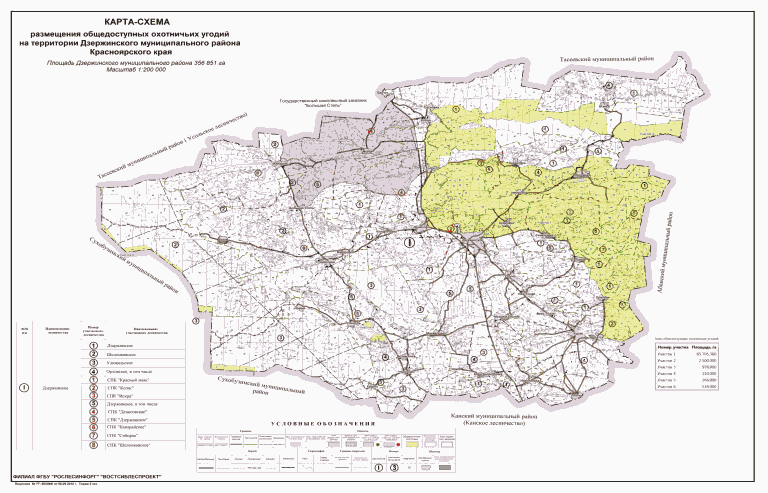 11. Емельяновский муниципальный районНа территории Емельяновского муниципального района выделенная зона общедоступных охотничьих угодий состоит из двадцати четырех участков.Участок 1Территория охотничьего угодья общей площадью 8327 га расположена на землях лесного фонда Емельяновского лесничества, в том числе:в кварталах N 4ч, 6ч, 8ч, 9ч, 11ч, 12ч, 14ч, 15ч, 22ч Михайловского участкового лесничества (4126 га),в кварталах N 2ч, 7ч - 11ч, 19ч Мостовского участкового лесничества (4201 га).Описание границ:северная: от северо-западного угла квартала N 4 Михайловского участкового лесничества Емельяновского лесничества на юго-восток вдоль границы государственного комплексного заказника "Мало-Кемчугский" (вдоль левого берега р. Мал. Кемчуг на расстоянии 2,5 км от береговой линии) до точки пересечения с р. Кирилловка;восточная: от точки пересечения границы государственного комплексного заказника "Мало-Кемчугский" с р. Кирилловка по границе заказника до точки пересечения с восточной стороной квартала N 19 Мостовского участкового лесничества;южная: от точки пересечения восточной стороны квартала N 19 Мостовского участкового лесничества с границей государственного комплексного заказника "Мало-Кемчугский" по восточной квартала N 19, далее по северной стороне квартала N 43, восточной стороне квартала N 18, по северным сторонам кварталов N 18 - 14, северной и восточной сторонам квартала N 6, северной, западной и южной сторонам квартала N 5, западной и южной сторонам кварталов N 13, 38 Мостовского участкового лесничества Емельяновского лесничества, восточным сторонам кварталов N 16, 23, южной стороне квартала N 23 Михайловского участкового лесничества Емельяновского лесничества до пересечения с границей государственного комплексного заказника "Больше-Кемчугский";западная: от точки пересечения южной стороны квартала N 23 Михайловского участкового лесничества Емельяновского лесничества с границей государственного комплексного заказника "Больше-Кемчугский" на север по границе заказника (на расстоянии 2,5 км от береговой линии р. Бол. Кемчуг) до исходной точки северной границы.Участок 2Территория охотничьего угодья общей площадью 4802 га расположена на землях лесного фонда Емельяновского лесничества, в том числе:в кварталах N 15ч, 16ч, 26ч, 27ч, 37ч, 38ч, 49ч, 50, 59ч, 60ч Мало-Кемчугского участкового лесничества (2689 га);в кварталах N 25ч, 50ч, 51ч, 61ч Мостовского участкового лесничества (2100 га);в квартале N 10ч Емельяновского сельского участкового лесничества совхоза "Лесной" (13 га).Описание границ:северная: от северо-западного угла квартала N 25 Мостовского участкового лесничества Емельяновского лесничества по его северной границе до северо-восточного угла квартала N 25;восточная: от северо-восточного угла квартала N 25 Мостовского участкового лесничества Емельяновского лесничества по его восточной стороне, далее по южным сторонам кварталов N 26, 27, восточным сторонам кварталов N 51, 61 Мостовского участкового лесничества Емельяновского лесничества, северной, восточной и южной сторонам квартала N 27, восточной стороне квартала N 38, северной стороне квартала N 50, юго-восточным сторонам кварталов N 50, 60 Мало-Кемчугского участкового лесничества Емельяновского лесничества до южного угла квартала N 60;южная: от южного угла квартала N 60 Мало-Кемчугского участкового лесничества Емельяновского лесничества по северной стороне квартала N 82 до р. М. Таболожанка, далее вниз по реке до пересечения с границей государственного комплексного заказника "Мало-Кемчугский";западная: от точки пересечения р. М. Таболожанка с границей государственного комплексного заказника "Мало-Кемчугский" на север по границе заказника (на расстоянии 2,5 км от береговой линии р. Мал. Кемчуг по кварталам N 59, 49, 37, 27, 26, 16, 15 Мало-Кемчугского участкового лесничества, N 61, 51, 50, 25 Мостовского участкового лесничества) до исходной точки северной границы.Участок 3Территория охотничьего угодья общей площадью 1925 га расположена на землях лесного фонда Емельяновского лесничества, в кварталах N 7, 8 Мало-Кемчугского участкового лесничества.Описание границ:северная: от северо-западного угла квартала N 7 Мало-Кемчугского участкового лесничества Емельяновского лесничества по северным сторонам кварталов N 7, 8 до северо-восточного угла квартала N 8;восточная: от северо-восточного угла квартала N 8 Мало-Кемчугского участкового лесничества Емельяновского лесничества по его восточной стороне до юго-восточного угла квартала N 8;южная: от юго-восточного угла квартала N 8 Мало-Кемчугского участкового лесничества Емельяновского лесничества по южным сторонам кварталов N 8, 7 до юго-западного угла квартала N 7 Мало-Кемчугского участкового лесничества;западная: от юго-западного угла квартала N 7 Мало-Кемчугского участкового лесничества на север по западной стороне квартала N 7 до исходной точки северной границы.Участок 4Территория охотничьего угодья общей площадью 8306 га расположена на землях:1) лесного фонда Емельяновского лесничества площадью 7547 га, в том числе:в кварталах N 29ч, 37ч, 45ч 54ч, 62ч, 63ч, 70 - 72 Михайловского участкового лесничества (6142 га);в кварталах N 3, 6ч, 7ч, 9ч, 11ч, 13ч, 18, 19 Емельяновского сельского участкового лесничества совхоза "Майский" (1405 га);2) иных категорий (759 га).Описание границ:северная: от места пересечения восточной границы государственного комплексного заказника "Больше-Кемчугский" и восточной стороны квартала N 29 в южном направлении до его юго-восточного угла;восточная: от юго-восточного угла квартала N 29 Михайловского участкового лесничества Емельяновского лесничества, далее по восточной и южной сторонам квартала N 37, восточным сторонам кварталов N 45, 54 Михайловского участкового лесничества Емельяновского лесничества, кварталов N 9, 11 совхоза "Майский" Емельяновского (сельского) участкового лесничества, N 63, далее граница идет по северной стороне квартала N 70 Михайловского участкового лесничества Емельяновского лесничества, огибает квартал N 18 по северной и восточной сторонам, северной восточной и южной сторонам квартала N 19 совхоза "Майский" Емельяновского (сельского) участкового лесничества, по северным сторонам кварталов N 71, 72 Михайловского участкового лесничества Емельяновского лесничества, до места пересечения северной стороны квартала N 72 с р. Бол. Терехтюль (левый берег);южная: от места пересечения северной стороны квартала N 72 Михайловского участкового лесничества Емельяновского лесничества с р. Бол. Терехтюль (левый берег) по восточной и южной сторонам квартала N 72, до его юго-западного угла;западная: от юго-западного угла квартала N 72 Михайловского участкового лесничества Емельяновского лесничества, далее по западным сторонам кварталов N 71, 70, 63 Михайловского участкового лесничества Емельяновского лесничества до пересечения с границей государственного комплексного заказника "Больше-Кемчугский", далее на север вдоль границы заказника до исходной точки северной границы.Участок 5Территория охотничьего угодья общей площадью 2574 га расположена:1) на землях лесного фонда Емельяновского лесничества в кварталах N 1 - 6 Емельяновского сельского участкового лесничества совхоза "Лесной (1058 га);2) на землях иных категорий (1516 га).Описание границ:северная: от северо-западного угла квартала N 2 по северным сторонам кварталов N 2, 3, 4 до северо-восточного угла квартала N 4 совхоза "Лесной" Емельяновского (сельского) участкового лесничества;восточная: от северо-восточного угла квартала N 4 совхоза "Лесной" Емельяновского (сельского) участкового лесничества вниз по течению руч. Воробинский до административной границы Емельяновского и Сухобузимского муниципальных районов, далее на юг по административной границе до юго-восточного угла квартала N 6 совхоза "Лесной" Емельяновского (сельского) участкового лесничества;южная: от восточного угла квартала N 6 совхоза "Лесной" Емельяновского (сельского) участкового лесничества огибая квартал N 6 до северо-восточного угла квартала N 57 Мало-Кемчугского участкового лесничества, далее, огибая квартал N 47 Мало-Кемчугского участкового лесничества, до его юго-западного угла, далее по северной стороне квартала N 55 до северо-восточного угла квартала N 54 Мало-Кемчугского участкового лесничества;западная: от северо-восточного угла квартала N 54 Мало-Кемчугского участкового лесничества огибая с запада квартал N 1 совхоза "Лесной" Емельяновского (сельского) участкового лесничества, далее по западной стороне квартала N 1 совхоза "Лесной" Емельяновского (сельского) участкового лесничества до исходной точки северной границы.Участок 6Территория охотничьего угодья общей площадью 759 га расположена:1) на землях лесного фонда Емельяновского лесничества в квартале N 69 Михайловского участкового лесничества площадью (601 га);2) на землях иных категорий (158 га).Описание границ:северная: от точки пересечения лесной дороги, идущей от Богословки (неж.) с просекой Городского военного лесничества по северной стороне квартала N 69 Михайловского участкового лесничества Емельяновского лесничества до его северо-восточного угла;восточная: от северо-восточного угла квартала N 69 Михайловского участкового лесничества Емельяновского лесничества по его восточной стороне до юго- восточного угла квартала N 69;южная: от юго-восточного угла квартала N 69 Михайловского участкового лесничества Емельяновского лесничества по его южной стороне, далее до пересечения с дорогой Успенка (неж.) - Богословка (неж.);западная: от точки пересечения дороги Успенка (неж.) - Богословка (неж.) с просекой Городского военного лесничества на север по дороге, минуя н.п. Богословка (неж.), до исходной точки северной границы.Участок 7Территория охотничьего угодья общей площадью 5760 га расположена:1) на землях лесного фонда Емельяновского лесничества площадью 1784 га, в том числе:в кварталах N 82ч, 83ч, 92 Мало-Кемчугского участкового лесничества (602 га);в кварталах N 62ч, 64, 65, 66, 84 Никольского участкового лесничества (835 га);в кварталах N 9ч, 13 совхоза "Лесной" Емельяновского сельского участкового лесничества (324 га);в квартале N 23ч совхоза "Майский" Емельяновского сельского участкового лесничества (23 га);2) на землях иных категорий (3976 га).Описание границ:северная: от места пересечения западной стороны квартала N 62 Никольского участкового лесничества Емельяновского лесничества и границы государственного комплексного заказника "Мало-Кемчугский", далее по границе заказника до места пересечения его границы с северо-восточной стороной квартала N 82 Мало-Кемчугского участкового лесничества Емельяновского лесничества;восточная: от места пересечения границы государственного комплексного заказника "Мало-Кемчугский" с северо-западной стороной квартала N 82 Мало-Кемчугского участкового лесничества Емельяновского лесничества, далее по северо-восточной его стороне, по юго-восточным сторонам кварталов N 82, 83, по северо-восточной, юго-восточной стороне и юго-западной сторонам квартала N 92 Мало-Кемчугского участкового лесничества Емельяновского лесничества, далее по западной стороне квартала N 67, северным сторонам кварталов N 88, 87, огибает квартал N 86 по северной, западной и южной сторонам, западным сторонам кварталов N 113, 121, 129, до юго-западного угла квартала N 129 Никольского участкового лесничества Емельяновского лесничества;южная: от юго-западного угла квартала N 129 Никольского участкового лесничества Емельяновского лесничества, по северным сторонам кварталов N 23, 21, 20 совхоза "Майский" Емельяновского (сельского) участкового лесничества, далее граница идет по северным сторонам кварталов N 108, 110 Никольского участкового лесничества Емельяновского лесничества, квартала N 25 совхоза "Майский" Емельяновского (сельского) участкового лесничества квартала N 111, по восточной стороне квартала N 62 Городского военного лесничества, до его северо-восточного угла;западная: от северо-восточного угла квартала N 62 Городского военного лесничества по южным сторонам кварталов N 104, 106, 107, по восточным сторонам кварталов N 107, 105, по северной стороне квартала N 105, по восточным сторонам кварталов N 102, 100, по южным сторонам кварталов N 97, 98, по восточной стороне квартала N 108, по южным сторонам кварталов N 82, 83, по восточным сторонам кварталов N 83, 61 Никольского участкового лесничества Емельяновского лесничества, до исходной точки северной границы.Участок 8Территория охотничьего угодья общей площадью 5452 га расположена на землях лесного фонда Емельяновского лесничества, в том числе:в кварталах N 4ч, 5ч, 12ч, 23ч, 34ч Мало-Кемчугского участкового лесничества (2909 га);в кварталах N 20ч, 21ч, 46ч, 47ч Мостовского участкового лесничества (1560 га);в кварталах N 2ч, 10ч, 21, 22ч, 31, 32ч, 46ч, 61ч Никольского участкового лесничества (982 га);в квартале N 9ч совхоза "Лесной" Емельяновского сельского участкового лесничества (1 га).Описание границ:северная: от точки пересечения границы государственного комплексного заказника "Мало-Кемчугский" с западной стороной квартала N 20 Мостовского участкового лесничества по границе заказника до пересечения с северной стороной квартала N 46 Мостовского участкового лесничества;восточная: от точки пересечения границы государственного комплексного заказника "Мало-Кемчугский" в южном направлении по границе заказника до точки пересечения его границы с восточной стороной квартала N 61 Никольского участкового лесничества Емельяновского лесничества;южная: от точки пересечения границы государственного комплексного заказника "Мало-Кемчугский" с восточной стороной квартала N 61 Никольского участкового лесничества Емельяновского лесничества на запад до его северо-западного угла;западная: от северо-западного угла квартала N 61 Никольского участкового лесничества Емельяновского лесничества по западным сторонам кварталов N 61, 46, огибает квартала N 31, 21, далее по западным сторонам кварталов N 10, 2 Никольского участкового лесничества Емельяновского лесничества, по южной и западной сторонам квартала N 34, по западным сторонам кварталов N 23, 12, южным сторонам кварталов N 5, 4, западной стороне квартала N 4 Мало-Кемчугского участкового лесничества, южной и западной стороне квартала N 46, южным сторонам кварталов N 21, 20, западной стороне квартала N 20 Мостовского участкового лесничества Емельяновского лесничества до исходной точки северной границы.Участок 9Территория охотничьего угодья общей площадью 129 га расположена на землях лесного фонда Емельяновского лесничества, в квартале N 130 Никольского участкового лесничества.Описание границ:северная: от северо-западного угла квартала N 130 Никольского участкового лесничества по правому берегу р. Шерчуль вниз по течению до впадения в р. Мал. Кемчуг, далее по левому берегу р. Мал. Кемчуг вверх по течению до северо-восточного угла квартала N 130 Никольского участкового лесничества;восточная: от северо-восточного угла квартала N 130 Никольского участкового лесничества до его юго-восточного угла;южная: от юго-восточного угла квартала N 130 Никольского участкового лесничества до его юго-западного угла;западная: от юго-западного угла квартала N 130 Никольского участкового лесничества на запад по его западной стороне до исходной точки северной границы.Участок 10Территория охотничьего угодья общей площадью 386 га расположена на землях:1) лесного фонда Емельяновского лесничества, в кварталах N 19ч, 20ч совхоза "Лесной" Емельяновского сельского участкового лесничества (100 га);2) иных категорий (286 га).Описание границ:северная: от юго-западного угла квартала N 41 Устюгского участкового лесничества Емельяновского лесничества по южным сторонам кварталов N 41, 42, 62, 63, 67, 69 Устюгского участкового лесничества, далее по северной стороне квартала N 20 совхоза "Лесной" Емельяновского сельского участкового лесничества до точки пересечения с административной границей Емельяновского и Сухобузимского муниципальных районов;восточная: от точки пересечения северной стороны квартала N 20 совхоза "Лесной" Емельяновского сельского участкового лесничества с административной границей Емельяновского и Сухобузимского муниципальных районов на юг по административной границе до пересечения с улучшенной грунтовой дорогой Борск - Талое-Покровка;южная: от точки пересечения административной границы Емельяновского и Сухобузимского муниципальных районов с улучшенной грунтовой дорогой Борск - Талое - Покровка на запад по этой дороге до пересечения с восточной стороной квартала N 72 Устюгского участкового лесничества Емельяновского лесничества;западная: от точки пересечения улучшенной грунтовой дороги Борск - Талое - Покровка с восточной стороной квартала N 72 Устюгского участкового лесничества Емельяновского лесничества на север по восточной стороне квартала N 61 Устюгского участкового лесничества до исходной точки северной границы.Участок 11Территория охотничьего угодья общей площадью 61625,23 га состоит из трех кластерных участков.Участок 11.1 общей площадью 53721,23 расположен:1) на землях лесного фонда площадью 37224 га, в том числе:Емельяновского лесничества площадью 23839 га, в том числе:в кварталах N 14, 16, 17, 19 - 21, 23 - 54, 65 - 74, 79 - 87, 89 - 92, 98 - 101, 105 - 108, 112 - 121, 140 - 142, 147 - 156, 162 - 174, 183 - 194, 195 - 228, 271 - 284 Кемчугского участкового лесничества (22706 га);в кварталах N 151 - 155 Никольского участкового лесничества (937 га);в квартале N 4 совхоза "Элита" Емельяновского сельского участкового лесничества (196 га);Мининского лесничества площадью 13385 га, в том числе:в кварталах N 98 - 115, 116ч, 117ч, 118, 119, 122 Зеледеевского участкового лесничества (12290 га);в кварталах N 53 - 55, 59, 60 Крутокачинского участкового лесничества (465 га);2) на землях иных категорий (16497,23 га).Описание границ:северная: от точки пересечения административной границы Емельяновского и Козульского муниципальных районов с автомобильной дорогой Р255 "Сибирь" (до 1 января 2018 года также именовалась М53) "Новосибирск - Красноярск - Иркутск" по южным сторонам кварталов N 25, 24, восточной стороне квартала N 20 совхоза "Солонцы" Емельяновского (сельского) участкового лесничества Емельяновского лесничества до юго-западного угла квартала N 161, по южным сторонам кварталов N 161, 261, 269, 270 Кемчугского участкового лесничества Емельяновского лесничества, западной, северной и восточной сторонам квартала N 264, южным сторонам кварталов N 265 - 268, 259 Кемчугского участкового лесничества, западной стороне квартала N 260 до пересечения с р. Мал. Кемчуг, далее по правому берегу вниз по течению р. Мал. Кемчуг до северо-восточного угла квартала N 14 Кемчугского участкового лесничества. Далее в южном направлении по восточным сторонам кварталов N 14, 17, 21, 25, 28, 32, 37, 41 Кемчугского участкового лесничества, далее по границе военного лесничества, затем в восточном направлении, огибая н.п. Памяти 13 Борцов с западной, южной и восточной стороны, затем в северном направлении по западной стороне кварталов N 117, 112, 105, 98, 89, 84, 79, 69, 65, 49, 46, 43, Кемчугского участкового лесничества, кв. N 153, 152 Никольского участкового лесничества Емельяновского лесничества, по северной стороне кварталов N 152, 151 до северо-восточного угла квартала N 151 Никольского участкового лесничества Емельяновского лесничества;восточная: от северо-восточного угла квартала N 151 Никольского участкового лесничества Емельяновского лесничества в южном направлении по восточной и южной стороне квартала N 151, по восточной стороне квартала N 152, северной стороне кварталов N 154, 155 Никольского участкового лесничества, восточной стороне кварталов N 155, 154 Никольского участкового лесничества, северной стороне кварталов N 52, 53 Кемчугского участкового лесничества, восточной стороне кварталов N 54, 74, северной стороне квартала N 88, восточной стороне кварталов N 87, 92, 101, 108, 121 Кемчугского участкового лесничества, южной стороне кварталов N 121, 120, восточной стороне кварталов N 142, 156, 174 Кемчугского участкового лесничества, огибает квартал N 195 по северной, восточной и южной стороне, по южной стороне квартала N 194, восточной стороне кварталов N 206, 216, 224, 228 Кемчугского участкового лесничества. Далее граница идет в западном направлении по южной стороне кварталов N 228, 227, 226, 225, западной стороне квартала N 225, южной стороне кварталов N 220, 219, 218, 217, 208, 207 Кемчугского участкового лесничества, западной стороне квартала N 207, южной стороне квартала N 284 Кемчугского участкового лесничества до северо-восточного угла квартала N 104 Зеледеевского участкового лесничества Мининского лесничества. От северо-восточного угла квартала N 104 в южном направлении по восточной стороне квартала N 104 Зеледеевского участкового лесничества Мининского лесничества до пересечения с дорогой с асфальтированным покрытием н.п. Памяти 13 Борцов - пл. Кача, затем по северной и восточной сторонам квартала N 105, восточной стороне квартала N 113 Зеледеевского участкового лесничества Мининского лесничества, на восток по северной стороне кварталов N 53 - 55 Крутокачинского участкового лесничества Мининского лесничества до юго-восточного угла квартала N 55 Крутокачинского участкового лесничества Мининского лесничества;южная: от юго-восточного угла квартала N 55 Крутокачинского участкового лесничества Мининского лесничества на запад по южной стороне кварталов N 55, 60, 59 Крутокачинского участкового лесничества Мининского лесничества до юго-западного угла квартала 59 Крутокачинского участкового лесничества Мининского лесничества, затем, огибает пл. Крючкова с восточной, северной, западной, южной стороны, по южной стороне кварталов 122, 119, 118 Зеледеевского участкового лесничества Мининского лесничества, далее на запад вдоль железной дороги, огибая ст. Зеледеево, до юго-восточного угла квартала N 114 Зеледеевского участкового лесничества Мининского лесничества;западная: юго-восточного угла квартала N 114 Зеледеевского участкового лесничества Мининского лесничества на север по южной и западной стороне квартала N 114 Зеледеевского участкового лесничества Мининского лесничества, западной стороне кварталов N 106, 98 Зеледеевского участкового лесничества Мининского лесничества, на запад по южной стороне кварталов 278, 276 Кемчугского участкового лесничества Емельяновского лесничества, западной стороне квартала 276 Кемчугского участкового лесничества Емельяновского лесничества, по северной стороне кварталов N 3, 2, 1 Зеледеевского участкового лесничества Мининского лесничества, на юг по западной стороне кварталов N 1, 8 Зеледеевского участкового лесничества Мининского лесничества до точки пересечения с административной границей Емельяновского и Козульского муниципальных районов по административной границе на север до исходной точки северной границы.Из площади участка исключен населенный пункт (п. Малый Кемчуг).Каталог координат границ п. Малый Кемчуг (система координат WGS 1984):Участок 11.2 общей площадью 7738 расположен на землях лесного фонда Мининского лесничества, в том числе:в кварталах 116ч, 117ч, 120, 124 - 134 Зеледеевского участкового лесничества (7738 га).Описание границ:северная: от северо-западного угла квартала N 127 Зеледеевского участкового лесничества Мининского лесничества на восток, огибая ст. Зеледеево, вдоль железной дороги, по северной стороне квартала N 120, восточной стороне кварталов N 120, 124 Зеледеевского участкового лесничества Мининского лесничества, северной стороне кварталов N 125, 126 до северо-восточного угла квартала N 126 Зеледеевского участкового лесничества Мининского лесничества;восточная: от северо-восточного угла квартала N 126 Зеледеевского участкового лесничества Мининского лесничества на юг по восточной стороне кварталов N 126, 132, 134 Зеледеевского участкового лесничества Мининского лесничества до юго-восточного угла квартала N 134;южная: от юго-восточного угла квартала N 134 Зеледеевского участкового лесничества Мининского лесничества на запад по южной и западной стороне квартала N 134 Зеледеевского участкового лесничества Мининского лесничества, южной стороне кварталов N 131, 130, 133, 128, 127 Зеледеевского участкового лесничества Мининского лесничества до юго-западного угла квартала N 127 Зеледеевского участкового лесничества Мининского лесничества;западная: от юго-западного угла квартала N 127 Зеледеевского участкового лесничества Мининского лесничества на север по западной стороне квартала N 127 Зеледеевского участкового лесничества Мининского лесничества до исходной точки северной границы.Участок 11.3 общей площадью 166 расположен на землях лесного фонда Мининского лесничества, в квартале N 123 Зеледеевского участкового лесничества.Описание границ:северная: от северо-западного угла квартала N 123 Зеледеевского участкового лесничества Мининского лесничества на восток, по северной стороне квартала N 123, до северо-восточного угла квартала N 123 Зеледеевского участкового лесничества Мининского лесничества;восточная: от северо-восточного угла квартала N 123 Зеледеевского участкового лесничества Мининского лесничества на юг по восточной стороне квартала N до юго-восточного угла квартала N 123 Зеледеевского участкового лесничества Мининского лесничества;южная: от юго-восточного угла квартала N 123 Зеледеевского участкового лесничества Мининского лесничества на запад по южной стороне квартала N 123 Зеледеевского участкового лесничества Мининского лесничества до юго-западного угла квартала N 123 Зеледеевского участкового лесничества Мининского лесничества;западная: от юго-западного угла квартала N 123 Зеледеевского участкового лесничества Мининского лесничества на север по западной стороне квартала N 123 Зеледеевского участкового лесничества Мининского лесничества до исходной точки северной границы.Участок 12Территория охотничьего угодья общей площадью 322 га выделена на землях Емельяновского района (60 га) и городского округа города Дивногорска (далее - городской округ г. Дивногорск) (262 га), расположена на землях лесного фонда Красноярского лесничества, в кварталах N 16, 17, 18 Хмельниковского участкового лесничества.Описание границ:северная и восточная: от северо-восточного угла квартала N 15 по правому берегу залива Шумихинский до юго-восточного угла квартала N 18 Хмельниковского участкового лесничества Красноярского лесничества;южная: от юго-восточного угла квартала N 18 Хмельниковского участкового лесничества Красноярского лесничества по границе комплексного заказника "Красноярский" до юго-западного угла квартала N 16 Хмельниковского участкового лесничества Красноярского лесничества;западная: от юго-западного угла квартала N 16 Хмельниковского участкового лесничества Красноярского лесничества по границе комплексного заказника "Красноярский" до исходной точки северной границы.Участок 13Территория охотничьего угодья общей площадью 7443 га выделена на землях городского округа г. Дивногорск (7358 га) и Емельяновского района (85 га), расположена на землях лесного фонда Красноярского лесничества, в том числе:в кварталах N 19 - 20, 32, 33, 45, 46, 100 - 102, 105, 106, 110, 111, 115, 130, 148, 149, 164, 165 Хмельниковского участкового лесничества (3247 га);в кварталах N 1 - 4, 30, 32 Бахтинского участкового лесничества (1701 га);в кварталах N 46 - 66, 71, 76 Дивногорского участкового лесничества (2495 га).Описание границ:северная: от северо-западного угла квартала N 19 Хмельниковского участкового лесничества Красноярского лесничества в восточном направлении по северной стороне кварталов N 19, 20, 49, 50, западной стороне квартала N 46, по северной стороне кварталов N 46, 47, 48 до северо-восточного угла квартала N 48 Хмельниковского участкового лесничества Красноярского лесничества;восточная: от северо-восточного угла квартала N 48 Хмельниковского участкового лесничества Красноярского лесничества в южном направлении по административной границе Емельяновского муниципального района до юго-восточного угла квартала N 65 Дивногорского участкового лесничества, затем на запад по южной стороне кварталов N 65, 64, 63, на юг по восточной стороне кварталов N 66, 71, 76 Дивногорского участкового лесничества Красноярского лесничества, на запад по южной стороне квартала N 76 Дивногорского участкового лесничества, затем, огибая квартал N 116 Хмельниковского участкового лесничества, по восточной, северной и западной стороне до северной стороны квартала N 130 Хмельниковского участкового лесничества, затем на восток по северной стороне квартала N 130, на юг по восточной стороне квартала N 130, затем на восток по северной стороне квартала N 148, на юг по восточной стороне кварталов N 148, 149 Хмельниковского участкового лесничества, по северной стороне квартала N 164 до пересечения с административной границей городского округа г. Дивногорск, затем в юго-восточном направлении по административной границе городского округа г. Дивногорск до северо-восточного угла квартала N 30 Бахтинского участкового лесничества, далее на юг по восточной стороне кварталов N 30, 32 Бахтинского участкового лесничества до пересечения с административной границей городского округа г. Дивногорск;южная: от пересечения восточной стороне квартала N 32 Бахтинского участкового лесничества с административной границей городского округа г. Дивногорск на запад по границе городского округа г. Дивногорск до пересечения с Красноярским водохранилищем;западная: от места пересечения административной границы городского округа г. Дивногорск с Красноярским водохранилищем в северо-западном направлении по правому берегу Красноярского водохранилища до юго-западного угла квартала N 130 Хмельниковского участкового лесничества, затем на север по западной стороне кварталов N 130, 115, 105 Хмельниковского участкового лесничества до пересечения с Красноярским водохранилищем, далее по правому берегу Красноярского водохранилища до исходной точки северной границы.Участок 14Территория охотничьего угодья общей площадью 1264 га выделена на землях городского округа г. Дивногорск, расположена на землях лесного фонда Красноярского лесничества, в кварталах N 21, 22, 34 - 36, 47, 56, 66, 67, 73, 74, 82, 97 Хмельниковского участкового лесничества.Описание границ:северная: от северо-западного угла квартала N 21 Хмельниковского участкового лесничества Красноярского лесничества по границе комплексного заказника "Красноярский" до северо-восточного угла квартала N 22 Хмельниковского участкового лесничества;восточная: от северо-восточного угла квартала N 22 Хмельниковского участкового лесничества Красноярского лесничества по границе комплексного заказника "Красноярский" до северо-восточного угла квартала N 97 Хмельниковского участкового лесничества Красноярского лесничества, далее по восточной стороне квартала N 97, до места пересечения с Красноярским водохранилищем (юго-восточный угол квартала N 97 Хмельниковского участкового лесничества Красноярского лесничества);южная: от юго-восточного угла квартала N 97 Хмельниковского участкового лесничества Красноярского лесничества вверх по левому берегу залива Бирюса до точки пересечения с западной стороной квартала N 34 Хмельниковского участкового лесничества;западная: от юго-западного угла квартала 34 Хмельниковского участкового лесничества Красноярского лесничества на север, по восточным сторонам кварталов N 34, 21, до исходной точки северной границы.Участок 15Территория охотничьего угодья общей площадью 9962 га выделена на землях городского округа г. Дивногорск (6089,72 га) и Емельяновского района (3872,28 га), расположена на землях лесного фонда Красноярского лесничества, в том числе:в кварталах N 54, 55, 63 - 65, 79 - 81, 87, 92 - 96, 117 - 125, 127 - 128, 135 - 139, 146, 147, 162, 163, 177 - 179 Хмельниковского участкового лесничества (8099 га);в кварталах N 22 - 25, 27 - 29 Бахтинского участкового лесничества (1863 га).Описание границ:северная: от северо-западного угла квартала N 54 Хмельниковского участкового лесничества Красноярского лесничества на восток, затем не юго-восток, по правому берегу залива Бирюса до северо-восточного угла квартала 125 Хмельниковского участкового лесничества, затем на юг до юго-западного угла квартала N 126 Хмельниковского участкового лесничества, на восток по южной стороне квартала N 126 до юго-восточного угла квартала N 126 Хмельниковского участкового лесничества;восточная: от юго-восточного угла квартала N 126 Хмельниковского участкового лесничества на юго-восток, по левому берегу Красноярского водохранилища, до юго-восточного угла квартала N 24 Бахтинского участкового лесничества Красноярского лесничества;южная: от юго-восточного угла квартала N 24 Бахтинского участкового лесничества Красноярского лесничества на запад и юго-запад, по границе городского округа г. Дивногорск, до юго-западного угла квартала N 121 Хмельниковского участкового лесничества Красноярского лесничества;западная: от юго-западного угла квартала N 121 Хмельниковского участкового лесничества Красноярского лесничества на юг, по западным сторонам кварталов N 121, 95, 81, 66, затем на запад, по южным сторонам кварталов N 55, 54, и снова на юг по западной стороне квартала N 54 до исходной точки северной границы.Участок 16Территория охотничьего угодья состоит из четырех кластерных участков, общей площадью 13544 га.Участок N 16.1 общей площадью 7362 га, расположен:1) на землях лесного фонда Емельяновского лесничества площадью 3338 га, в том числе:в кварталах N 145 - 148, 161 - 164, 180 - 182 Устюгского участкового лесничества (517 га);в кварталах N 7 - 9, 15, 16, 17ч, 18, 19 Емельяновского сельского участкового лесничества совхоза "Устюгский" (2526 га);в квартале N 1 Емельяновского сельского участкового лесничества совхоза "Шуваевский" (295 га);2) на землях иных категорий (4024 га).Описание границ:северная: от северо-западного угла квартала N 145 Устюгского участкового лесничества Емельяновского лесничества в восточном направлении по северной стороне кварталов N 145 - 148 до северо-восточного квартала N 148 Устюгского участкового лесничества;восточная: от северо-восточного квартала N 148 Устюгского участкового лесничества в юго-восточном, затем южном направлении по административной границе Емельяновского муниципального района, по восточной стороне квартала N 1 Емельяновского сельского участкового лесничества совхоза "Шуваевский" до пересечения с лесной дорогой;южная: от юго-восточного угла квартала N 1 Емельяновского сельского участкового лесничества совхоза "Шуваевский" на запад по лесной дороге до н.п. Красный Пахарь, далее, огибая н.п. Красный Пахарь с севера, по автомобильной дороге с асфальтированным покрытием до пересечения с Енисейским трактом;западная: от точки пересечения автомобильной дороги, идущей от до н.п. Красный Пахарь с Енисейским трактом в северном направлении по Енисейскому тракту до юго-западного угла квартала N 180 Устюгского участкового лесничества, затем по западной стороне кварталов N 180, 161, 145 Устюгского участкового лесничества до исходной точки северной границы.Из площади участка исключены населенные пункты (д. Погорелка, д. Суханово).Каталог координат границ д. Погорелка (система координат WGS 1984):Каталог координат границ д. Суханово (система координат WGS 1984):Участок N 16.2 общей площадью 3142 га, расположен на землях иных категорий.Описание границ:северная: от устья р. Кортуг на восток по южной, восточной стороне квартала N 184 Никольского участкового лесничества, южной стороне квартала N Емельяновского сельского участкового лесничества совхоза "Емельяновский", затем по границе земель промышленности до р. Малый Арей;восточная: от точки пересечения южной границы земель промышленности с р. Малый Арей в южном направлении вниз по левому берегу р. Малый Арей до точки с координатами 56°11'21" с.ш. 92°42'17" в.д., затем в юго-восточном направлении по прямой до устья р. Бол. Арей, далее вниз по р. Кача до северо-восточного угла с. Дрокино;южная: от северо-восточного угла с. Дрокино на запад по северной границе с. Дрокино до его северо-западного угла;западная: от северо-западного угла угла с. Дрокино, на север по восточной границе квартала N 26 Емельяновского сельского участкового лесничества совхоза "Солонцы", далее по автомобильной дороге до п. Емельяново, огибает п. Емельяново с восточной стороны, затем по грунтовой дороге до исходной точки северной границы.Участок N 16.3 общей площадью 1351 га, расположен на землях иных категорий.Описание границ:северная: от точки с координатами 56°13'58" с.ш. 92°46'59" в.д. на восток по границе земель промышленности, огибая п. Арей до точки с координатами 56°14'7" с.ш. 92°52'21" в.д.;восточная: от точки с координатами 56°14'7" с.ш. 92°52'21" в.д. на юг по западной границе квартала N 3 Емельяновского сельского участкового лесничества совхоза "Шуваевский" до точки с координатами 56°12'38" с.ш. 92°52'16" в.д.;южная: от точки с координатами 56°12'38" с.ш. 92°52'16" в.д. на запад по северной границе квартала N 4 Емельяновского сельского участкового лесничества совхоза "Шуваевский", квартала N 9 Емельяновского сельского участкового лесничества совхоза "Емельяновский" до точки с координатами 56°12'60" с.ш. 92°47'23" в.д.;западная: от точки с координатами 56°12'60" с.ш. 92°47'23" в.д., на север по северной границе квартала N 9 Емельяновского сельского участкового лесничества совхоза "Емельяновский" до исходной точки северной границы.Участок N 16.4 общей площадью 1689 га, расположен на землях иных категорий.Описание границ:северная: от юго-западного угла квартала N 2 Емельяновского сельского участкового лесничества совхоза "Шуваевский" Емельяновского лесничества в восточном направлении по южной стороне квартала N 2, огибая с. Совхоз Сибиряк с западной и южной стороны, по южной стороне квартала N 2 до точки с координатами 56°14'39" с.ш. 93°1'43" в.д.;восточная: от точки с координатами 56°14'39" с.ш. 93°1'43" в.д. в южном направлении по западной стороне квартала N 1 Емельяновского сельского участкового лесничества совхоза "Логовик", квартала N 5 Емельяновского сельского участкового лесничества совхоза "Шуваевский" до точки с координатами 56°11'45" с.ш. 93°2'3" в.д.;южная: от точки с координатами 56°11'45" с.ш. 93°2'3" в.д. на запад, северо-запад по границе земель промышленности (экскаваторный завод) покрытием до точки с координатами 56°12'46" с.ш. 92°58'31" в.д.;западная: от точки с координатами 56°12'46" с.ш. 92°58'31" в.д. в северном направлении по Енисейскому тракту, огибая п. Придорожный с южной, восточной, северной стороны до исходной точки северной границы.Участок 17Территория охотничьего угодья состоит из пяти кластерных участков, общей площадью 3940 га.Участок N 17.1 общей площадью 620 га, расположен:1) на землях лесного фонда Мининского лесничества в кварталах N 20ч, 29, 32ч, 41, 42ч, 43ч, 44, 45, 50ч, 51ч, 58ч Крутокачинского участкового лесничества (576 га);2) на землях иных категорий (44 га).Описание границ:северная: от северо-западного угла квартала N 41 Крутокачинского участкового лесничества Мининского лесничества на восток по северной стороне квартала N 41, западной, северной и восточной стороне квартала N 29, северной стороне кварталов N 43, 44, западной стороне кварталов N 32, 20 до пересечения с границей пл. Тростенцово (бывшая Полезная);восточная: от точки пересечения западной стороны квартала N 20 Крутокачинского участкового лесничества Мининского лесничества с границей пл. Тростенцово (бывшая Полезная) в южном направлении, огибая пл. Тростенцово (бывшая Полезная), по западной стороне квартала N 45 до железной дороги (юго-восточный угол квартала N 45 Крутокачинского участкового лесничества;южная: от юго-восточного угла квартала N 45 Крутокачинского участкового лесничества Мининского лесничества на запад по южной стороне кварталов N 45, 44, далее, огибая с. Каменный Яр с востока, севера и запада, по южной стороне кварталов N 51, 58 Крутокачинского участкового лесничества до юго-западного угла квартала N 58 Крутокачинского участкового лесничества Мининского лесничества;западная: от юго-западного угла квартала N 58 Крутокачинского участкового лесничества Мининского лесничества на север, огибая по границе садовых участков, по западной стороне кварталов N 58, 50, 42, 41 до исходной точки северной границы.Участок N 17.2 общей площадью 402 га, расположен:1) на землях лесного фонда Мининского лесничества площадью 251 га, в том числе:в кварталах N 17 - 22 Мининского участкового лесничества (203 га);в квартале N 64 Крутокачинского участкового лесничества (48 га);2) на землях иных категорий (151 га).Описание границ:северная: от северо-западного угла квартала N 64 Крутокачинского участкового лесничества Мининского лесничества на восток вдоль железной дороги по северной стороне квартала N 64 Крутокачинского участкового лесничества, кварталов N 19, 17, 18, 21, 22 Мининского участкового лесничества до северо-западного угла квартала N 22 Мининского участкового лесничества;восточная: от северо-западного угла квартала N 22 Мининского участкового лесничества в южном направлении по восточной стороне квартала до его юго-восточного угла;южная: от юго-восточного угла квартала N 22 Мининского участкового лесничества Мининского лесничества на запад, огибая садовые участки, по южной стороне кварталов N 22, 21, 20, 19, 64, до юго-западного угла квартала N 64 Крутокачинского участкового лесничества Мининского лесничества;западная: от юго-западного угла квартала N 64 Крутокачинского участкового лесничества Мининского лесничества на север по западной стороне квартала N 64 Крутокачинского до исходной точки северной границы.Участок N 17.3 общей площадью 1447 га, расположен:1) на землях лесного фонда Мининского лесничества площадью 1137 га, в том числе:в кварталах N 9ч, 10ч, 21ч, 22, 23ч, 24ч, 33ч, 34, 35ч, 36ч Крутокачинского участкового лесничества площадью 584 га;в кварталах N 1 - 4, 5ч, 6ч Мининского участкового лесничества площадью 553 га;2) на землях иных категорий площадью 310 га.Описание границ:северная: от северо-западного угла квартала N 9 Мининского участкового лесничества Мининского лесничества на восток по северной стороне кварталов N 9, 10, западной стороне квартала N 10, северной стороне квартала N 23 Крутокачинского участкового лесничества, затем, огибая дачные участки через точки N 1 с координатами 56°8'3" с.ш. 92°23'26" в.д., N 2 с координатами 56°7'56" с.ш. 92°23'9" в.д., N 3 с координатами 56°7'49с.ш. 92°23'14" в.д., N 4 с координатами 56°7'51" с.ш., 92°23'37" в.д., N 5 с координатами 56°7'49" с.ш., 92°23'54" в.д., N 6 с координатами 56°7'58" с.ш., 92°23'56" в.д. до точки N 7 с координатами 56°8'3" с.ш., 92°23'46" в.д., затем по северной стороне квартала N 24 Крутокачинского участкового лесничества. Далее на юг по восточной стороне квартала N 24 Крутокачинского участкового лесничества, затем по границе дачных участков, огибая с запада юга и востока, далее по восточной стороне квартала N 36 до пересечения с грунтовой дорогой, далее по ней в восточном направлении до с. Арейское;восточная: от точки пересечения грунтовой дороги и с. Арейское в южном направлении по границе с. Арейское до ручья без названия, затем вверх по ручью до железной дороги;южная: от точки пересечения ручья без названия с железной дорогой (1,8 км восточнее пл. Снежница), далее вдоль железной дороги, по южной стороне кварталов N 6, 5 Мининского участкового лесничества, огибая пл. Снежница с востока и севера, по южной, западной стороне квартала N 3 Мининского участкового лесничества, затем на север, огибая дачные участки, по западной стороне квартала N 1 Мининского участкового лесничества, на запад по южной стороне кварталов N 35, 34 Крутокачинского участкового лесничества, далее, огибая дачные участки, по южной стороне кварталов N 24, 23, 34, 33 Крутокачинского участкового лесничества до точки с координатами 56°7'33" с.ш., 92°20'47" в.д.;западная: от точки с координатами 56°7'33" с.ш., 92°20'47" в.д. на север, огибая, дачные участки, до западной стороны квартала N 9 Мининского участкового лесничества, затем на север по западной стороне квартала N 9 до исходной точки северной границы.Участок N 17.4 общей площадью 301 га, расположен на землях лесного фонда Мининского лесничества, в кварталах N 42ч, 43ч, 51ч Мининского участкового лесничества.Описание границ:северная: от места пересечения северной стороны квартала N 42 Мининского участкового лесничества Мининского лесничества с ЛЭП на восток по северной стороне кварталов N 42, 43 до северо-восточного угла квартала N 42 Мининского участкового лесничества Мининского лесничества;восточная: от северо-восточного угла квартала N 42 Мининского участкового лесничества Мининского лесничества в юго-западном направлении по восточной стороне кварталов N 43, 51, огибая дачные участки, до юго-восточного угла квартала N 51 Мининского участкового лесничества;южная: от юго-восточного угла квартала N 51 Мининского участкового лесничества Мининского лесничества на запад по южной, западной стороне квартала N 51, южной стороне квартала N 42 до ЛЭП;западная: от места пересечения южной стороны квартала N 42 Мининского участкового лесничества Мининского лесничества с ЛЭП в северо-восточном направлении вдоль ЛЭП до исходной точки северной границы.Участок N 17.5 общей площадью 1170 га, расположен на землях лесного фонда Мининского лесничества, в том числе:в кварталах N 61ч, 62ч, 64ч, 65, 66ч, 67ч, 77ч, 78 - 83, 88ч, 89 Мининского участкового лесничества совхоза площадью 1017 га;в кварталах N 1, 2 Караульного участкового лесничества площадью 153 га.Описание границ:северная: от северо-западного угла квартала N 61 Мининского участкового лесничества Мининского лесничества в юго-восточном направлении по северной стороне кварталов N 61, 62 Мининского участкового лесничества, огибая н.п. Минино, затем, огибая пл. Пугачево с юга, до северо-восточного угла квартала N 2 Караульного участкового лесничества;восточная: от северо-восточного угла квартала N 2 Караульного участкового лесничества в южном направлении до юго-восточного угла квартала N 2 Караульного участкового лесничества о лесничества Мининского лесничества;южная: от юго-восточного угла квартала N 2 Караульного участкового лесничества Мининского лесничества на запад по южной стороне кварталов N 2, 1 Караульного участкового лесничества, кварталов N 83, 82, 81, 89, 88 Мининского участкового лесничества, западной стороне квартала N 88 южной стороне квартала N 77, до юго-западного угла квартала N 77 Мининского участкового лесничества Мининского лесничества;западная: от юго-западного угла квартала N 77 Мининского участкового лесничества Мининского лесничества на север по западной стороне кварталов N 77, 61 до исходной точки северной границы.Участок 18Территория охотничьего угодья общей площадью 905 га расположена на землях лесного фонда Мининского лесничества, в квартале N 134 Трудновского участкового лесничества.Описание границ:северная: от северо-западного угла квартала N 134 Трудновского участкового лесничества на восток до северо-восточного угла квартала N 134 Трудновского участкового лесничества Козульского лесничества;восточная: от северо-восточного угла квартала N 134 Трудновского участкового лесничества на юг до юго-восточного угла квартала N 134 Трудновского участкового лесничества Козульского лесничества;южная: от юго-восточного угла квартала N 134 Трудновского участкового лесничества на запад до юго-западного угла квартала N 134 Трудновского участкового лесничества Козульского лесничества;западная: от юго-западного угла квартала N 134 Трудновского участкового лесничества Козульского лесничества в северном направлении по р. Ибрюль до исходной точки северной границы.Участок 19Территория охотничьего угодья состоит из трех кластерных участков, общей площадью 1273 га.Участок N 19.1 общей площадью 732 га, расположен:1) на землях лесного фонда Емельяновского лесничества площадью 500 га, в том числе:в кварталах N 141 - 142, 143ч Никольского участкового лесничества (427 га);в квартале N 32ч совхоза "Майский" Емельяновского сельского участкового лесничества (73 га);2) на землях иных категорий (232 га).Описание границ:северная: от северо-западного угла квартала N 141 Никольского участкового лесничества на восток по северной стороне кварталов 141, 142 Никольского участкового лесничеств, затем по южной стороне квартала N 139 Никольского участкового лесничества до юго-восточного угла квартала N 139, далее по автомобильной дороге Никольское - Борлок, затем в юго-восточном направлении по западной стороне квартала N 140 Никольского участкового лесничества до его юго-западного угла;восточная: от юго-западного угла квартала N 140 Никольского участкового лесничества в юго-западном направлении по западной стороне квартала N 144 до юго-западного угла квартала N 144 Никольского участкового лесничества;южная: от юго-западного угла квартала N 144 Никольского участкового лесничества в северо-западном направлении, огибает с. Никольское с востока и севера, затем по восточной стороне квартала N 143 Никольского участкового лесничества до пересечения с р. Мал. Кемчуг;западная: от точки пересечения квартала N 143 Никольского участкового лесничества с р. Мал. Кемчуг вниз по р. Мал. Кемчуг до исходной точки северной границы.Участок N 19.2 общей площадью 408 га, расположен:1) на землях лесного фонда Емельяновского лесничества площадью 280 га, в том числе:в кварталах N 167ч, 185, 186ч Устюгского участкового лесничества;2) на землях иных категорий (128 га).Описание границ:северная: от точки пересечения лесовозной дороги с автомобильной дорогой Никольское - Борлок в юго-восточном направлении по автомобильной дороге Никольское - Борлок до пересечения с р. Синюшка;восточная: от точки пересечения автомобильной дороги Никольское - Борлок с р. Синюшка на юг по автомобильной дороге Никольское - Борлок до юго-западного угла квартала N 167 Устюгского участкового лесничества;южная: от юго-западного угла квартала N 167 Устюгского участкового лесничества на север по западной стороне квартала N 167 Устюгского участкового лесничества, затем на запад по южной стороне кварталов N 186, 185 Устюгского участкового лесничества до юго-западного угла квартала N 185 Устюгского участкового лесничества;западная: от юго-западного угла квартала N 185 Устюгского участкового лесничества на север по восточной стороне кварталов NN 184, 183 Устюгского участкового лесничества до исходной точки северной границы.Участок N 19.3 общей площадью 133 га, расположен:1) на землях лесного фонда Емельяновского лесничества площадью 127 га, в том числе:в квартале N 34ч совхоза "Майский" Емельяновского сельского участкового лесничества;2) на землях иных категорий (6 га).северная: от северо-западного угла квартала N 34 совхоза "Майский" Емельяновского сельского участкового лесничества на восток по северной стороне квартала N 34 совхоза "Майский" Емельяновского сельского участкового лесничества до точки пересечения с автомобильной дорогой Никольское - Борлок;восточная: от точки пересечения северной стороны квартала N 34 совхоза "Майский" Емельяновского сельского участкового лесничества с автомобильной дорогой Никольское - Борлок на юг по автомобильной дороге Никольское - Борлок до пересечения с южной стороной квартала N 34;южная: от точки пересечения автомобильной дороги Никольское - Борлок с с южной стороной квартала N 34 совхоза "Майский" Емельяновского сельского участкового лесничества на запад по южной стороне квартала N 34 до юго-западного угла квартала N 34 совхоза "Майский" Емельяновского сельского участкового лесничества;западная: от юго-западного угла квартала N 34 совхоза "Майский" Емельяновского сельского участкового лесничества на север по восточной стороне квартала N 34 совхоза "Майский" Емельяновского сельского участкового лесничества до исходной точки северной границы.Участок 20Территория охотничьего угодья общей площадью 492 га расположена на землях лесного фонда Балахтинского лесничества, в том числе:в кварталах N 8ч - 10ч Даурского участкового лесничества.Описание границ:северная: от северо-западного угла квартала N 8 Даурского участкового лесничества Балахтинского лесничества в восточном направлении по северной стороне кварталов N 8 - 10 до северо-восточного угла квартала N 10 Даурского участкового лесничества Балахтинского лесничества;восточная: от северо-восточного угла квартала N 10 Даурского участкового лесничества Балахтинского лесничества в южном направлении по восточной стороне квартала до точки N 1 с координатами 55°41'9" с.ш. 92°16'14" в.д.;южная: от точки N 1 с координатами 55°41'9" с.ш. 92°16'14" в.д. в западном направлении по прямой до точки N 2 с координатами 55°41'36" с.ш. 92°10'13" в.д.;западная: от точки N 2 с координатами 55°41'36" с.ш. 92°10'13" в.д. в северном направлении по прямой, затем по западной стороне квартала N 8 Даурского участкового лесничества Балахтинского лесничества до исходной точки северной границы.Участок 21Территория охотничьего угодья расположена на землях иных категорий общей площадью 67 га и состоит из трех кластерных участков.Участок N 21.1 общей площадью 25 га,Описание границ:северная: от точки N 1 с координатами 56°45'15" с.ш. 92°41'25" в.д. в юго-восточном направлении до точки N 2 с координатами 56°45'2" с.ш. 92°41'50" в.д.;восточная: от точки N 2 с координатами 56°45'2" с.ш. 92°41'50" в.д. в юго-западном направлении до точки N 3 с координатами 56°44'57" с.ш. 92°41'34" в.д.южная: от точки N 3 с координатами 56°44'57" с.ш. 92°41'34" в.д. в северо-западном направлении через точку N 4 с координатами 56°45'5" с.ш. 92°41'17" в.д. до точки N 5 с координатами 56°45'2" с.ш. 92°40'37" в.д.;западная: от точки N 5 с координатами 56°45'2" с.ш. 92°40'37" в.д. в северо-восточном направлении до исходной точки северной границы.Участок N 21.2 общей площадью 31 га,Описание границ:северная: от точки N 1 с координатами 56°44'10" с.ш. 92°40'10" в.д. в юго-восточном направлении до точки N 2 с координатами 56°43'20" с.ш. 92°41'37" в.д.;восточная: от точки N 2 с координатами 56°43'20" с.ш. 92°41'37" в.д. в юго-западном направлении до точки N 3 с координатами 56°43'13" с.ш. 92°41'29" в.д.;южная: от точки N 3 с координатами 56°43'13" с.ш. 92°41'29" в.д. в северо-западном направлении до точки N 4 с координатами 56°43'40" с.ш. 92°40'49" в.д.;западная: от точки N 4 с координатами 56°43'40" с.ш. 92°40'49" в.д. в северо-западном направлении до исходной точки северной границы.Участок N 21.3 общей площадью 11 га,Описание границ:северная: от точки N 1 с координатами 56°42'27" с.ш. 92°42'1" в.д. в северо-восточном направлении до точки N 2 с координатами 56°42'39" с.ш. 92°42'58" в.д.;восточная: от точки N 2 с координатами 56°42'39" с.ш. 92°42'58" в.д. в юго-восточном направлении до точки N 3 с координатами 56°42'34" с.ш. 92°43'7" в.д.;южная: от точки N 3 с координатами 56°42'34" с.ш. 92°43'7" в.д. в юго-западном направлении до точки N 4 с координатами 56°42'31" с.ш. 92°42'37" в.д.;западная: от точки N 4 с координатами 56°42'31" с.ш. 92°42'37" в.д. в юго-западном направлении до исходной точки северной границы.Участок 22Территория охотничьего угодья общей площадью 3003 га выделена на землях городского округа г. Дивногорск, расположена:1) на землях лесного фонда Красноярского лесничества площадью 2208 га, в том числе:в кварталах N 3, 4, 6ч, 7, 8, 13ч, 14, 22 Усть-Манского участкового лесничества (994 га);в кварталах N 2 - 4, 11 - 13, 14ч - 17ч, 19, 20, 26ч, 27ч, 33ч, 39ч, 46ч Овсянского участкового лесничества (1214 га);2) на землях иных категорий (795 га).Описание границ:северная: от точки N 1 с координатами 55°56'39" с.ш. 92°25'35" в.д. в восточном направлении вдоль правого берега р. Енисей, по южным границам г. Дивногорск, п. Усть-Мана, п. Овсянка, до северо-западного угла квартала N 5 Овсянского участкового лесничества Красноярского лесничества;восточная: от до северо-западного угла квартала N 5 Овсянского участкового лесничества Красноярского лесничества на юг по западной стороне кварталов N 5, 6, 17 Овсянского участкового лесничества Красноярского лесничества до точки пересечения западной стороны квартала N 17 Овсянского участкового лесничества Красноярского лесничества с административной границей городского округа г. Дивногорск;южная: от точки пересечения западной стороны квартала N 17 Овсянского участкового лесничества Красноярского лесничества с административной границей городского округа г. Дивногорск в западном направлении по административной границе городского округа г. Дивногорск, через кварталы N 17, 16, 15, 14 Овсянского участкового лесничества Красноярского лесничества, затем на юг по административной границе городского округа г. Дивногорск до правого берега р. Мана, вниз по р. Мана до точки N 2 с координатами 55°55'7" с.ш. 92°27'20" .д.;западная: от точки N 2 с координатами 55°55'7" с.ш. 92°27'20" в.д. на правом берегу р. Мана на запад, пересекая р. Мана по административной границе городского округа г. Дивногорск, затем на север, на запад по административной границе до точки N 3 с координатами 55°55'56" с.ш. 92°25'4" в.д., далее в северном направлении по западной и северной сторонам квартала N 6 Овсянского участкового лесничества Красноярского лесничества, западной стороне квартала N 3 Овсянского участкового лесничества Красноярского лесничества до исходной точки северной границы.Из площади участка исключены земли населенных пунктов.Каталог координат границ дачные и садовые участки (система координат WGS 1984):Участок 23Территория охотничьего угодья общей площадью 7280 га выделена на землях городского округа г. Дивногорск, расположена на землях водного фонда.Описание границ:северная: от точки N 1 с координатами 55°56'12" с.ш. 92°17'16" в.д. в юго-восточном направлении до точки N 2 с координатами 55°55'55" с.ш. 92°18'3" в.д.;восточная: от точки N 2 с координатами 55°55'55" с.ш. 92°18'3" в.д. в южном направлении по правому берегу Красноярского водохранилища по береговой линии, включая заливы, до точки N 3 с координатами 55°43'26" с.ш. 92°28'7" в.д.;южная: от точки N 3 с координатами 55°43'26" с.ш. 92°28'7" в.д. в западном направлении до точки N 4 с координатами 55°43'16" с.ш. 92°27'10" в.д.;западная: от точки N 4 с координатами 55°43'16" с.ш. 92°27'10" в.д. в северо-западном направлении по левому берегу Красноярского водохранилища по береговой линии, включая заливы, до исходной точки северной границы.Участок 24Территория охотничьего угодья общей площадью 133 га расположена:1) на землях лесного фонда Большемуртинского лесничества в кварталах N 72ч, 81ч, 82ч, 84ч Мостовского участкового лесничества (114 га);2) на землях лесного фонда Сухобузимского лесничества в квартале N 8ч, Сухобузимского участкового лесничества (19 га) и состоит из двух кластерных участков.Участок N 24.1 общей площадью 42 га,Описание границ:северная: от точки N 1 с координатами 56°42'4" с.ш. 92°44'2" в.д. в юго-восточном направлении до точки N 2 с координатами 56°41'21" с.ш. 92°45'22" в.д.;восточная: от точки N 2 с координатами 56°41'21" с.ш. 92°45'22" в.д. в юго-западном направлении до точки N 3 с координатами 56°40'46" с.ш. 92°44'28" в.д.;южная: от точки N 3 с координатами 56°40'46" с.ш. 92°44'28" в.д. в северо-восточном направлении до северо-западного угла квартала N 81 Мостовского участкового лесничества Большемуртинского лесничества;западная: от северо-западного угла квартала N 81 Мостовского участкового лесничества Большемуртинского лесничества в северо-западном направлении до исходной точки северной границы.Участок N 24.2 общей площадью 91 га,Описание границ:северная: от точки N 1 с координатами 56°40'23" с.ш. 92°44'8" в.д. в юго-восточном направлении до точки N 2 с координатами 56°39'49" с.ш. 92°44'59" в.д.;восточная: от точки N 2 с координатами 56°39'49" с.ш. 92°44'59" в.д. в юго-западном направлении через точку N 3 с координатами 56°40'1" с.ш. 92°44'0" в.д. до точки N 4 с координатами 56°38'46" с.ш. 92°43'6" в.д.;южная: от точки N 4 с координатами 56°38'46" с.ш. 92°43'6" в.д. в северном направлении до северо-западного угла квартала N 8 Сухобузимского участкового лесничества Сухобузимского лесничества;западная: от северо-западного угла квартала N 8 Сухобузимского участкового лесничества Сухобузимского лесничества в северо-восточном направлении до исходной точки северной границы.Таблица 8.11Зоны общедоступных охотничьих угодий на территорииЕмельяновского муниципального района--------------------------------<*> В том числе на землях городского округа г. Дивногорск - 25356,72 га.Карта-схемаразмещения общедоступных охотничьих угодий на территорииЕмельяновского муниципального района, городского округагород Дивногорск и городского округа город КрасноярскКрасноярского края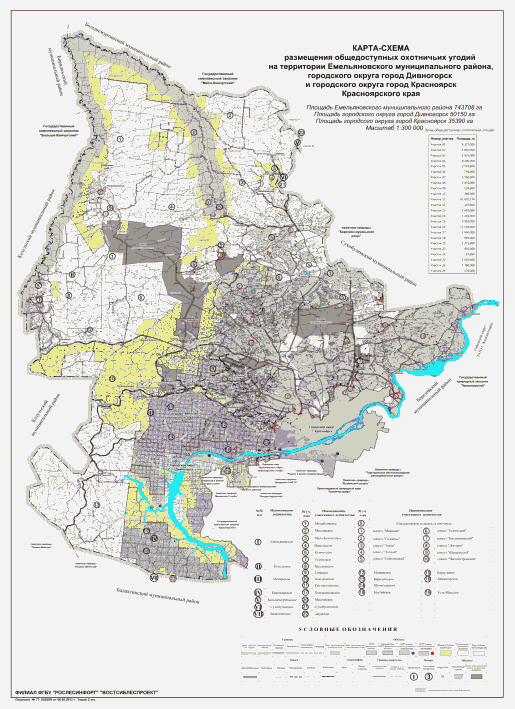 12. Енисейский муниципальный районНа территории Енисейского муниципального района выделенная зона общедоступных охотничьих угодий состоит из двадцати шести участков.Участок 1Территория охотничьего угодья общей площадью 515218 га расположена на землях лесного фонда Нижне-Енисейского лесничества в кварталах N 524 - 530, 586 - 598, 649 - 668, 734 - 754, 821 - 842, 909 - 930, 997 - 1016, 1168 - 1190, 1258 - 1270, 1332 - 1346, 1380 - 1396, 1429 - 1440, 1470 - 1481, 1511 - 1519, 1551 - 1555, 1558 - 1571, 1573 - 1578, 1610 - 1621, 1629 - 1631, 1636 - 1648, 1657, 1662, 1663, 1670 - 1673 Сымского участкового лесничества.Описание границ:северная: от точки, находящейся на пересечении р. Тесовая с административной границей Ханты-Мансийского автономного округа, по северным сторонам кварталов N 1613, 1612, 1611, 1610 до северо-восточного угла квартала N 1610, далее по восточной стороне квартала N 1610, северной и восточной сторонам квартала N 1620, северной стороне квартала N 1631 Сымского участкового лесничества Нижне-Енисейского лесничества, до его северо-восточного угла;восточная: от северо-восточного угла квартала N 1631 по его восточной стороне, далее по северной и восточной сторонам квартала N 530, северным сторонам кварталов N 596 - 598, северной и восточной сторонам кварталов N 668, 754, северным сторонам кварталов N 839 - 842, восточным сторонам кварталов N 930, 1657, северной и восточной сторонам квартала N 1663, восточной и южной сторонам квартала N 1673, по восточной стороне квартала N 1672, до точки ее пересечения с административной границей Томской области;южная: от точки пересечения восточной стороны квартала N 1672 с административной границей Томской области в западном направлении по южным сторонам кварталов N 1672 - 1670, до точки пересечения южной стороны квартала N 1670 Сымского участкового лесничества Нижне-Енисейского лесничества с административной границей Томской области;западная: от точки пересечения южной стороны квартала N 1670 Сымского участкового лесничества Нижне-Енисейского лесничества с административной границей Томской области в северном направлении по административной границе Томской области до исходной точки северной границы.Участок 2Территория охотничьего угодья общей площадью 28592 га расположена на землях лесного фонда Нижне-Енисейского лесничества, в том числе:в кварталах N 916, 917, 1014 - 1021, 1111 - 1120, 1210 - 1219 Зотинского участкового лесничества (23430 га);в кварталах N 55 - 58, 122, 123 Ярцевского участкового лесничества (5162 га).Описание границ:северная: от северо-западного угла квартала N 1014 Зотинского участкового лесничества в восточном направлении по северным сторонам кварталов N 1014 - 1016, 916, 917, идет на юг по восточной стороне квартала N 917, северным сторонам кварталов N 1019 - 1021 до северо-восточного угла квартала N 1021;восточная: от северо-восточного угла квартала N 1021 идет по восточной стороне квартала N 1021, по северной стороне кварталов N 1119 - 1120, по восточной стороне кварталов N 1120, 1219 Зотинского участкового лесничества, далее по восточной стороне кварталов N 58, 123 до юго-восточного угла квартала N 123 Ярцевского участкового лесничества Нижне-Енисейского лесничества;южная: от юго-восточного угла квартала N 123 Ярцевского участкового идет по южной стороне кварталов 123, 122 до юго-западного угла квартала N 122, далее по восточной стороне квартала N 122, южной и восточной стороне квартала N 55 Ярцевского участкового лесничества, и далее в западном направлении по южной стороне кварталов N 1215, 1214, 1213, 1212, 1211, 1210 до юго-западного угла квартала N 1210 Зотинского участкового лесничества Нижне-Енисейского лесничества;западная: от юго-западного угла квартала N 1210 идет на север по западной стороне кварталов N 1210, 1111, 1014 Зотинского участкового лесничества до исходной точки северной границы.Участок 3Территория охотничьего угодья общей площадью 376269 га расположена на землях лесного фонда Нижне-Енисейского лесничества, в том числе:в кварталах N 121 - 139, 154 - 173, 196 - 213, 237 - 253, 278 - 295, 322 - 338, 366 - 414, 442 - 487, 500, 524 - 562, 600 - 639, 679 - 711, 751 - 774, 815 - 832, 877 - 890, 937 - 944, 994 - 1000, 1008 Майского участкового лесничества (356766 га);в кварталах N 1468, 1469, 1507 - 1510, 1545 - 1550, 1598 - 1609 Сымского участкового лесничества (19503 га).Описание границ:северная: от северо-западного угла квартала N 366, по северным сторонам кварталов N 366 - 384 Майского участкового лесничества Нижне-Енисейского лесничества, далее по западной стороне квартала N 1598 Сымского участкового лесничества Нижне-Енисейского лесничества, по северным сторонам кварталов N 1598 - 1603, по западной стороне квартала N 1545 северным сторонам кварталов N 1545, 1546, западной стороне квартала N 1507, северным сторонам кварталов N 1507, 1508, западной стороне квартала N 1468, северным сторонам кварталов N 1468, 1469, далее по западным сторонам кварталов N 154, 121 Майского участкового лесничества Нижне-Енисейского лесничества, по северным сторонам кварталов N 121 - 139, до его северо-восточного угла;восточная: от северо-восточного угла квартала N 139 Майского участкового лесничества Нижне-Енисейского лесничества по восточным сторонам кварталов N 139, 173, по южным сторонам кварталов N 173, 172, по восточной и южной стороне квартала N 213, по восточным сторонам кварталов N 253, 295, 338, 414, 487, 562, 639, по южным сторонам кварталов N 639, 638, до его юго-западного угла;южная: от юго-западного угла квартала N 638 по восточной стороне квартала N 711, по южным сторонам кварталов N 711 - 705, по восточной стороне квартала N 774, далее по южным сторонам кварталов N 774 - 768, восточной стороне квартала N 832, южным сторонам кварталов N 832, 831, восточной стороне квартала N 890, по южным сторонам кварталов N 890 - 887, огибает кварталы N 944, 1000, 1008 по восточным и южным сторонам, до места пересечения южной стороны квартала N 1008 с административной границей с Томской областью;западная: от места пересечения южной стороны квартала N 1008 Майского участкового лесничества Нижне-Енисейского с административной границей с Томской областью в северном направлении по административной границе до юго-западного угла квартала N 600 Майского участкового лесничества Нижне-Енисейского, далее по западным сторонам кварталов N 600, 524, 442, 366 до исходной точки северной границы.Участок 4Территория охотничьего угодья общей площадью 278445 га расположена на землях лесного фонда, в том числе:Енисейского лесничества в кварталах N 196 - 199, 247 - 252, 299 - 306, 354 - 364, 414ч - 416ч, 417 - 426, 485ч - 487ч, 488 - 496, 561ч, 562ч, 563 - 570, 642ч - 644ч, 645 - 650, 723ч, 724ч, 725 - 729, 832ч - 835ч, 836, 837, 907ч - 912ч, 980ч - 991ч, 992, 993, 1053ч, 1055ч, 1057ч, 1058ч, 1115ч, 116ч, 1170ч, 1217ч, 1218ч, 1219ч, 1260ч, 1261ч Назимовского участкового лесничества (78954 га);Нижне-Енисейского лесничества в кварталах N 476, 547, 560 - 573, 615, 616, 627 - 639, 656, 657ч - 659ч, 660 - 670, 671ч, 672 - 684, 691 - 702, 716ч, 719ч, 720 - 726, 727ч - 730ч, 731 - 743, 748 - 771, 772ч - 775ч, 776 - 779, 780ч, 781ч, 783ч, 784 - 794, 799 - 820, 821ч - 824ч, 825 - 833, 837 - 855, 856ч - 864ч, 865, 866, 869 - 882, 883ч, 884ч, 887ч, 888ч Касовского участкового лесничества (199491 га).Описание границ:северная: от юго-западного угла квартала N 560 Касовского участкового лесничества Нижне-Енисейского лесничества в восточном направлении по северным сторонам кварталов N 560 - 573, до его северо-восточного угла, далее по восточным сторонам кварталов N 573, 639, 702, до его юго-восточного угла, потом по северным сторонам кварталов N 759 - 771, до северо-восточного угла квартала N 771, затем по западным сторонам кварталов N 716, 656, потом по северным сторонам кварталов N 656 - 680, до его северо-восточного угла квартала N 680. Далее граница участка огибает квартал N 615 по западной и северной сторонам, потом идет по западным сторонам кварталов N 547, 476, по северной стороне квартала N 476, до его северо-восточного угла;восточная: от северо-восточного угла квартала N 476 по восточным сторонам кварталов N 476, 547, 616, далее по северным сторонам кварталов N 683, 684, восточной стороне квартала N 684, северной стороне квартала N 743 Касовского участкового лесничества Нижне-Енисейского лесничества, по северным сторонам кварталов N 196 - 199 Назимовского участкового лесничества Енисейского лесничества, затем по восточным сторонам кварталов N 199, 252, 306, далее огибает квартала N 364, 426 по северной и восточной сторонам, потом по восточным сторонам кварталов N 496, 495, 570, 650, 729, 837, северным сторонам кварталов N 910 - 912, 981 - 993, восточной стороне квартала N 993, северным сторонам кварталов N 1057 - 1058, восточным сторонам кварталов N 1058, 1116, северным сторонам кварталов N 1218, 1219, восточной стороне квартала N 1219, северной, восточной и южной сторонам квартала N 1261 Назимовского участкового лесничества Енисейского лесничества, до его юго-восточного угла;южная: от юго-восточного угла квартала N 1261 Майского участкового лесничества Нижне-Енисейского лесничества до точки ее пересечения с границей государственного природный заказник "Больше-Касский", далее в западном направлении по границе заказника, до места впадения р. Малый Кас в р. Большой Кас, далее по границе памятника природы "Обь-Енисейский соединительный путь" до точки пересечения с административной границей Томской области;западная: от точки пересечения с административной границей Томской области с границей памятника природы "Обь-Енисейский соединительный путь" в северо-западном направлении по административной границе и до исходной точки северной границы.Из площади участка исключается:территория памятника природы "Озеро Светленькое". В границы памятника природы входит акватория озера и прилегающая территория в радиусе 3 км от береговой линии, в кварталах N 657 (выделы 19, 20, 21), N 658 (выделы 23 - 27, 32), N 659 (выдел 27), N 716 (выделы 6, 8, 12 - 15, 17 - 21, 25), N 717, N 718, N 719 (выделы 1 - 3, 6 - 9, 11ч, 12ч, 13 - 25, 26ч, 27 - 30, 34, 35), N 772 (выделы 10 - 12, 15, 17, 18, 19, 23ч), N 773 (выделы 1 - 14, 26ч, 27ч), N 774 (выделы 1 - 31), N 775 (выделы 1 - 4, 7, 11, 14, 15, 36, 38, 40, 41) Касовского участкового лесничества Нижне-Енисейского лесничества.Описание границ памятника природы:северная: от точки 1 с координатами 59°26'41" с.ш., 88°49'45" в.д. (северо-западный угол кв. N 717 Касовского участкового лесничества Нижне-Енисейского лесничества) идет в северо-восточном направлении 2,3 км до точки 2 с координатами 59°27'4" с.ш., 88°51'58" в.д. далее до точки 3 с координатами 59°26'38" с.ш., 88°54'6" в.д. далее до точки 4 с координатами 59°25'37" с.ш., 88°55'33" в.д. на правом берегу р. Черная (левый приток р. Малый Кас);восточная: от точки 4 на правом берегу р. Черная (левый приток р. Малый Кас) идет вниз по течению по правому берегу реки до точки 5 с координатами 59°25'13" с.ш., 88°55'41" в.д., далее до точки 6 с координатами 59°23'31"с .ш., 88°54'11" в.д. на лесной дороге, идущей к озеру Светлое;южная: от точки 6 с координатами 59°23'31" с.ш., 88°54'11" в.д. на лесной дороге, идущей к озеру Светлое, идет в юго-западном направлении 2,7 км до точки 7 с координатами 88°51'33,745" в.д. 59°23'2,217" с.ш., далее на северо-запад 1,8 км до точки 8 с координатами 59°23'24" с.ш., 88°49'48" в.д.;западная: от точки 8 в северо-западном направлении проходит 3 км до точки 9 с координатами 59°24'43" с.ш., 88°48'5" в.д., далее в северо-восточном направлении 4 км до исходной точки северной границы.Участок 5Территория охотничьего угодья общей площадью 195944 га расположена на землях лесного фонда, в том числе:Енисейского лесничества площадью 190079 га, в том числе:в кварталах N 409ч - 412ч, 413, 479ч - 482ч, 546ч - 547ч, 557, 558ч - 560ч, 619, 637, 638, 639ч, 640ч, 716 - 719, 720ч, 824 - 827, 828ч - 830ч, 896 - 902, 903ч - 905ч, 964 - 973, 974ч - 977ч, 1033 - 1046, 1047ч, 1048ч, 4049, 1050ч, 1084 - 1098, 1099ч - 1112ч, 1138 - 1165, 1166ч, 1187 - 1213, 1214ч, 1215ч, 1230 - 1255, 1256ч - 1258ч Назимовского участкового лесничества (179792 га);в кварталах N 239 - 242, 243ч, 244ч, 246ч, 307311, 312ч - 314ч Енисейского участкового лесничества (10287 га);Нижне - Енисейского лесничества в кварталах N 688ч - 690ч, 744ч, 746ч, 747ч, 795ч, 796 - 798, 834ч, 836ч, 867ч 868ч, 885ч, 889ч Касовского участкового лесничества (5865 га).Описание границ:северная: от места пересечения западной стороны квартала N 409 Назимовского участкового лесничества Енисейского лесничества с границей памятника природы "Обь-Енисейский соединительный путь" в восточном направлении по границе памятника природы, до точки пересечения с границей государственным природного заказника "Больше-Касский", далее по границе заказника от юго-западного угла квартала N 560 Касовского участкового;восточная: от точки пересечения с границей государственным природного заказника "Больше-Касский", далее по границе заказника до юго-восточного угла квартала N 314 Енисейского участкового лесничества Енисейского лесничества;южная: от юго-восточного угла квартала N 314 Енисейского участкового лесничества Енисейского лесничества далее по южным сторонам кварталов N 314 - 307, западным сторонам кварталов N 307, 239, далее по южным сторонам кварталов N 1253 - 1230 Назимовского участкового лесничества Енисейского лесничества, по западным сторонам кварталов N 1230, 1187, по южным сторонам кварталов N 1139, 1138, далее по западным сторонам кварталов N 1138, 1084, 1033, 964, 896, 824, 716, 637, 557, по западной стороне квартала N 557 Назимовского участкового лесничества Енисейского лесничества, по южным сторонам кварталов N 480, 479, по западной стороне квартала N 479 Назимовского участкового лесничества Енисейского лесничества, потом по южным сторонам кварталов N 885, 868, 867 Касовского участкового лесничества Нижне-Енисейского лесничества, по южным сторонам кварталов N 546, 413, 412, 411, 619, 547 Назимовского участкового лесничества Енисейского лесничества, до точки пересечения с административной границей Енисейского муниципального района и Томской области;западная: от места пересечения южной стороны квартала N 547 Назимовского участкового лесничества Енисейского лесничества с административной границей Енисейского муниципального района и Томской области северном направлении по административной границе до исходной точки северной границы.Участок 6Территория охотничьего угодья общей площадью 16165 га расположена на землях лесного фонда Енисейского лесничества, в том числе:в кварталах N 184 - 208 Епишенского участкового лесничества.Описание границ:северная: от места пересечения западной стороны квартала N 186 Епишенского участкового лесничества Енисейского лесничества с административной границей Северо-Енисейского и Енисейского муниципальных районов по административной границе в восточном направлении до точки пересечения с западной стороной квартала N 185;восточная: от места пересечения административной границы Северо-Енисейского и Енисейского муниципальных районов с западной стороной квартала N 185 в южном направлении до точки пересечения южной стороной квартала N 208 Епишенского участкового лесничества Енисейского лесничества;южная: от места пересечения административной границы Северо-Енисейского и Енисейского муниципальных районов с южной стороной квартала N 208 Епишенского участкового лесничества Енисейского лесничества по южным сторонам кварталов N 208 - 204, до его юго-западного угла;западная: от юго-западного угла квартала N 204 Епишенского участкового лесничества Енисейского лесничества, по западным сторонам кварталов N 204, 200, 196, 191, 186 до исходной точки северной границы.Участок 7Территория охотничьего угодья расположено на землях лесного фонда Енисейского лесничества площадью 14599 га и состоит из трех кластерных участков.Участок N 7.1 общей площадью 11474 га, расположен на землях лесного фонда Енисейского лесничества, в том числе на землях:в кварталах N 1123 - 1125, 1194 - 1197, 1251 - 1253 Енисейского участкового лесничества (9040 га);в кварталах N 1 - 3 Маклаковского участкового лесничества (2434 га);Описание границ:северная: от северо-западного угла квартала N 1123 Енисейского участкового лесничества на восток, по северной стороне кварталов N 1123 - 1125, 1197, 1253 Енисейского участкового лесничества, кварталов N 1 - 3 Маклаковского участкового лесничества, до северо-восточного угла квартала N 3 Маклаковского участкового лесничества;восточная: от северо-восточного угла квартала N 3 Маклаковского участкового лесничества в южном направлении по восточной границе квартала N 3 Маклаковского участкового лесничества, до юго-восточного угла квартала N 3;южная: от юго-восточного угла квартала N 3 Маклаковского участкового лесничества в западном направлении по южным границам кварталов N 3, 2, 1 Маклаковского участкового лесничества, по южным границам кварталов N 1253, 1252, 1251 Енисейского участкового лесничества, на север по западной границе квартала N 1251 до северо-западного угла квартала N 1251 Енисейского участкового лесничества;западная: от северо-западного угла квартала N 1251 Енисейского участкового лесничества в северном направлении по западной стороне кварталов N, 1194, 1123 Енисейского участкового лесничества до исходной точки северной границы.Участок N 7.2 общей площадью 1495 га, расположен:1) на землях лесного Енисейского лесничества площадью 1487 га, в том числе:в квартале N 109ч Рудиковского участкового лесничества;2) на землях иных категорий площадью 8 га.Описание границ:северная: от юго-западного угла квартала N 41 Озерновского участкового колхоза "Россия" в восточном направлении до точки N 1 с координатами 58°12'16" с.ш., 92°37'23" в.д., затем до точки N 2 с координатами 58°12'43" с.ш., 92°38'30" в.д., точки N 3 с координатами 58°12'23" с.ш., 92°40'29" в.д., находящейся на восточной стороне квартала N 109 Рудиковского участкового лесничества;восточная: точки N 3 с координатами 58°12'23" с.ш., 92°40'29" в.д., находящейся на восточной стороне квартала N 109 Рудиковского участкового лесничества по восточной стороне квартала N 109 Рудиковского участкового лесничества Енисейского лесничества, до его юго-восточного угла;южная: от юго-восточного угла квартала N 109 Рудиковского участкового лесничества Енисейского лесничества, на запад, по южной стороне квартала N 109, до юго-западного угла квартала N 109 Рудиковского участкового лесничества;западная: от юго-западного угла квартала N 109 Рудиковского участкового лесничества, в северном направлении по западной стороне квартала N 109 Рудиковского участкового лесничества до исходной точки северной границы.Участок N 7.3 общей площадью 1630 га, расположен на землях лесного Енисейского лесничества в кварталах N 126ч, 127ч Рудиковского участкового лесничества.Описание границ:северная: от северо-западного угла квартала N 126 Рудиковского участкового лесничества Енисейского лесничества на восток, по северной стороне кварталов N 126, 127 Рудиковского участкового лесничества до северо-восточного угла квартала N 127 Рудиковского участкового лесничества;восточная: от северо-восточного угла квартала N 127 Рудиковского участкового лесничества в юго-восточном направлении по восточной стороне квартала N 127 Рудиковского участкового лесничества Енисейского лесничества, до юго-западного угла квартала N 128 Рудиковского участкового лесничества Енисейского лесничества;южная: от юго-западного угла квартала N 128 Рудиковского участкового лесничества Енисейского лесничества, в юго-западном направлении через квартал N 127 до пересечения с восточной стороной квартала N 126 Рудиковского участкового лесничества в точке N 1 с координатами 58°9'2" с.ш., 92°45'42" в.д., далее до южной стороны квартала N 126 Рудиковского участкового лесничества точка N 2 с координатами 58°8'41" с.ш., 92°44'21" в.д., затем по южной стороне квартала N 126 Рудиковского участкового лесничества до его юго-западного угла;западная: от юго-западного угла квартала N 126 Рудиковского участкового лесничества в северном направлении по западной стороне квартала N 126 Рудиковского участкового лесничества до исходной точки северной границы.Участок 8Территория охотничьего угодья общей площадью 10009 га расположена на землях лесного фонда Енисейского лесничества в кварталах N 274ч - 287ч, 314ч, 315ч, 320ч, 358, 359ч Лосиноборского участкового лесничества.Описание границ:северная: от северо-западного угла квартала N 274 Лосиноборского участкового лесничества Енисейского лесничества на восток, по северным сторонам кварталов N 274 - 287 до северо-восточного угла квартала N 287 Лосиноборского участкового лесничества Енисейского лесничества;восточная: от северо-восточного угла квартала N 287 Лосиноборского участкового лесничества Енисейского лесничества по восточной стороне до точки пересечения с границей государственного биологического заказника "Маковский";южная: от места пересечения восточной стороны квартала N 287 Лосиноборского участкового лесничества Енисейского лесничества с границей государственного биологического заказника "Маковский" в западном направлении по границе заказника до точки ее пересечения с р. Кеть, далее вниз по р. Кеть, до точки пересечения с западной стороной квартала N 358 Лосиноборского участкового лесничества Енисейского лесничества;западная: от точки пересечения западной стороны квартала N 358 Лосиноборского участкового лесничества Енисейского лесничества с р. Кеть, далее в северном направлении по западной и северной сторонам кварталов N 358, 314, по западной стороне квартала N 274 Лосиноборского участкового лесничества Енисейского лесничества до исходной точки северной границы.Участок 9Территория охотничьего угодья общей площадью 324957,85 га расположена:1) на землях лесного фонда Енисейского лесничества площадью 248358 га, в том числе:в кварталах N 485ч - 495ч, 542ч - 548ч, 549 - 558, 559ч - 564ч, 636 - 640, 641ч - 644ч, 719 - 727, 728ч - 734ч, 794 - 809, 810ч - 812ч, 871 - 888, 889ч - 891ч, 945 - 963, 964ч, 965ч, 1017 - 1036, 1037ч, 1084 - 1103, 1104ч, 1105ч, 1154 - 1172, 1173ч, 1209 - 1226, 1227ч, 1277 - 1294, 1295ч - 1297ч, 1334 - 1352, 1373, 1374ч, 1375 - 1382, 1398ч, 1399ч, 1400 - 1410, 1442ч, 1443ч, 1444 - 1455, 1492ч, 1493 - 1504, 1539ч, 1540 - 1550, 1586ч, 1587ч, 1588 - 1600, 1639ч, 1640 - 1651, 1677ч Енисейского участкового лесничества (239150 га);в кварталах N 361ч - 373ч, 409ч Лосиноборского участкового лесничества (6976 га);в кварталах N 1 - 11 Озерновского участкового лесничества совхоза "Промысловик" (2232 га);2) на землях иных категорий (76599,85 га).Описание границ:северная: от места пересечения западной стороны квартала N 409 Лосиноборского участкового лесничества Енисейского лесничества с границей озера Ершовое по западной стороне квартала N 409 до точки ее пересечения с границей государственного биологического заказника "Маковский", далее в северо-восточном направлении по границе заказника до места пересечения с восточной стороной квартала N 965 Енисейского участкового лесничества Енисейского лесничества;восточная: от места пересечения границы государственного заказника "Маковский" с восточной стороной квартала N 965 Енисейского участкового лесничества Енисейского лесничества в южном направлении по границе заказника до точки пересечения с восточной стороной квартала N 1297 Енисейского участкового лесничества Енисейского лесничества, затем по восточным сторонам кварталов N 1297, 1352, по южным сторонам кварталов N 1352, 1351, 1350, 1349, далее по восточным сторонам кварталов N 7, 10 совхоза "Промысловик" Озерновского участкового лесничества Енисейского лесничества, по южным сторонам кварталов N 10, 9, 8 совхоза "Промысловик" Озерновского участкового лесничества Енисейского лесничества, по южным сторонам кварталов N 1410, 1409 Енисейское участкового лесничества Енисейского лесничества, затем в южном направлении по восточным сторонам кварталов N 1455, 1504, 1550, 1599, 1600, 1651 до юго-восточного угла квартала N 1651 Енисейское участкового лесничества Енисейского лесничества;южная: от юго-восточного угла квартала N 1651 Енисейского участкового лесничества Енисейского лесничества в западном направлении по южным сторонам кварталов N 1651, 1650, 1649, 1648, 1647, 1646, 1645, 1644, 1643, 1642, 1641, далее по восточной стороне квартала N 1677 Енисейского участкового лесничества Енисейского лесничества, до ее пересечения с границей государственного биологического заказника "Маковский", затем в северном направлении по границе заказника, до точки пересечения с восточной стороной квартала N 1370 Енисейского участкового лесничества Енисейского лесничества, далее по восточным сторонам кварталов N 1370, 1331, по северным сторонам кварталов N 1373, 1374, затем в северном направлении по западным сторонам кварталов N 1334, 1277, 1209, 1154, 1084, 1017, 945, 871, 794, 719, 636, потом в западном направлении по южным сторонам кварталов N 558, 557, 556, по западной стороне квартала N 556, затем по южным сторонам кварталов N 492, 491, 490, 489, 488, 487, по восточной стороне квартала N 549, далее по южным сторонам кварталов N 549, 548, 547, 546, 545, 544, 543, 542 Енисейского участкового лесничества Енисейского лесничества, по южным сторонам кварталов N 373, 372, 371, 370, 369, 368, 367, 366, 365, 364, 363, 362, по восточной стороне квартала N 409 Лосиноборского участкового лесничества Енисейского лесничества, до точки пересечения с р. Кеть;западная: от точки пересечения восточной стороны квартала N 409 Лосиноборского участкового лесничества Енисейского лесничества с р. Кеть, вверх до истока р. Лосинка, далее вверх по течению до места пересечения с восточной стороной квартала N 657, затем по восточной, северной и западной сторонам квартала N 657, по северной стороне кварталов N 695, 694 Лосиноборского участкового лесничества Енисейского лесничества до места пересечения с р. Ершовка, далее вниз по течению до ее устья, потом вниз по течению р. Кеть, до исходной точки северной границы.Из площади участка исключается квартал N 549 Лосиноборского участкового лесничества Енисейского лесничества.Участок 10Территория охотничьего угодья общей площадью 2360 га расположена на землях иных категорий.Описание границ:северная: от западного угла квартала N 557 Лосиноборское участкового лесничества Енисейского лесничества на восток, по южным сторонам кварталов N 557, 558 Лосиноборское участкового лесничества Енисейского лесничества, до его юго-восточного угла;восточная: от юго-восточного угла квартала N 558 Лосиноборское участкового лесничества Енисейского лесничества, по западным сторонам кварталов N 583, 624, до точки ее пересечения с р. Кеть;южная: от точки пересечения западной стороны квартала N 624 Лосиноборское участкового лесничества Енисейского лесничества с р. Кеть вниз по течению до точки пересечения с восточной стороной квартала N 580;западная: от точки пересечения р. Кеть с восточной стороной квартала N 580 в северном направлении по восточной стороне квартала N 580, до исходной точки северной границы северной границы.Участок 11Территория охотничьего угодья общей площадью 395200 га расположена на землях лесного фонда Енисейского лесничества, в том числе:в кварталах N 1371ч, 1394ч, 1395ч, 1438ч, 1439ч, 1476 - 1488, 1489ч, 1524 - 1535, 1536ч, 1571 - 1582, 1583ч, 1584ч, 1623 - 1635, 1636ч, 1661 - 1673, 1674ч, 1696 - 1706, 1726 - 1731 Енисейского участкового лесничества (69959 га),в кварталах N 479 - 486, 524 - 533, 594 - 605, 634 - 646, 671 - 683, 711 - 719, 750 - 758, 782 - 788, 806 - 812, 829 - 835, 847 - 849, 853 - 970, 977, 978 Лосиноборского участкового лесничества (325241 га).Описание границ:северная: от точки пересечения северо-западного угла квартала N 479 Лосиноборского участкового лесничества Енисейского лесничества с р. Кеть вверх по течению до устья р. Еловая, далее вверх по течению р. Еловая, до точки пересечения с восточной стороной квартала N 486 Лосиноборского участкового лесничества Енисейского лесничества, далее по восточной стороне квартала N 486 Лосиноборского участкового лесничества, по северным сторонам кварталов N 532, 533, по восточной стороне квартала N 533, по северной и восточной сторонам кварталов N 605, 646, далее по восточным сторонам кварталов N 683, 719, по северной стороне квартала N 758, по восточным сторонам кварталов N 758, 788, по северной стороне квартала N 812 Лосиноборское участкового лесничества Енисейского лесничества, по восточным сторонам кварталов N 812, 835, по северным сторонам кварталов N 860 - 870, по западной стороне квартала N 847, по северным сторонам кварталов N 847 - 849 Лосиноборское участкового лесничества Енисейского лесничества по северным сторонам кварталов N 1476 - 1486, по западной стороне квартала N 1438, по южной и западной сторонам квартала N 1394, по южной и западной сторонам квартала N 1371, до точки пересечения с р. Кеть;восточная: от точки пересечения западной стороны квартала N 1371 с р. Кеть вверх по течению до точки пересечения с границей государственного биологического заказника "Маковский", далее в южном направлении по границе заказника до точки ее пересечения с административной границей Енисейского и Тюхтетского муниципальных районов;южная: от точки пересечения границы государственного биологического заказника "Маковский" с административной границей Енисейского и Тюхтетского муниципальных районов в западном направлении по административной границе до точки ее пересечения с западной стороной квартала N 977 Лосиноборского участкового лесничества Енисейского лесничества;западная: от точки пересечения административной границы Енисейского муниципального района с западной стороной квартала N 977 Лосиноборского участкового лесничества Енисейского лесничества в северном направлении по западной и северной сторонам квартала N 977, по северной стороне квартала N 978, по западным сторонам кварталов N 829, 806, по южной стороне квартала N 782, далее по западным сторонам кварталов N 782, 750, 711, 671, 634, 594, по северной стороне квартала N 594, по западной стороне квартала 524, по южной и западной сторонам квартала N 479, до исходной точки северной границы.Участок 12Территория охотничьего угодья общей площадью 521 га расположена на землях лесного фонда Нижне-Енисейского лесничества в квартале N 283ч Касовского участкового лесничества.Описание границ:северная: от точки N 1 с координатами 59°38'50" с.ш. 98°20'19" в.д. на северо-восток до северо-восточного угла квартала N 283 Касовского участкового лесничества;восточная: от северо-восточного угла квартала N 283 Касовского участкового лесничества на юг по восточной стороне этого квартала до его юго-восточного угла;южная: от юго-восточного угла квартала N 283 Касовского участкового лесничества на запад по южной стороне этого квартала до его юго-западного угла;западная: от юго-западного угла квартала N 283 Касовского участкового лесничества на северо-восток до исходной точки северной границы.Участок 13Территория охотничьего угодья общей площадью 763 га расположена на землях лесного фонда Енисейского лесничества, в том числе:в кварталах N 102ч, 103, 104ч, 105, 106 Каргинского участкового лесничества площадью 763 га.Описание границ:северная: от северо-западного угла квартала N 103 Каргинского участкового лесничества на северо-восток по северным сторонам кварталов N 103, 102, 105, 106 до северо-восточного угла квартала N 106 Каргинского участкового лесничества;восточная: от северо-восточного угла квартала N 106 Каргинского участкового лесничества на юг по восточной стороне этого квартала до его юго-восточного угла;южная: от юго-восточного угла квартала N 106 Каргинского участкового лесничества на юго-запад по границе Енисейского муниципального района до пересечения с р. Кемь;западная: от места пересечения границы Енисейского муниципального района с р. Кемь на северо-запад по правому берегу р. Кемь вниз по течению до исходной точки северной границы.Участок 14Территория охотничьего угодья общей площадью 1986 га расположена на землях лесного фонда Пировского лесничества, в том числе:в кварталах N 26 - 28 Большекетского участкового лесничества площадью 1986 га.Описание границ:северная: от точки N 1 с координатами 57°59'31" с.ш., 98°20'19" в.д., на восток по правому берегу р. Рыбная вниз по течению до северо-восточного угла квартала N 26 Большекетского участкового лесничества;восточная: от северо-восточного угла квартала N 26 Большекетского участкового лесничества на юг по восточным сторонам кварталов N 26, 28 Большекетского участкового лесничества до юго-восточного угла квартала N 27 Большекетского участкового лесничества;южная: от юго-восточного угла квартала N 27 Большекетского участкового лесничества на северо-запад по правому берегу р. Рыбная вниз по течению до пересечения с р. Шадринка;западная: от места пересечения р. Шадринка с р. Рыбная на северо-восток по правому берегу р. Рыбная вниз по течению до исходной точки северной границы.Участок 15Территория охотничьего угодья общей площадью 1285 га расположена на землях лесного фонда Пировского лесничества в кварталах N 3 - 5 Пировского участкового лесничества.Описание границ:северная: от северо-западного угла квартала N 3 Пировского участкового лесничества на юго-восток по левому берегу р. Кемь вверх по течению до пересечения с р. Тихоновка;восточная: от устья р. Тихоновка на юго-запад по ее левому берегу вверх по течению до юго-восточного угла квартала N 5 Пировского участкового лесничества;южная: от юго-восточного угла квартала N 5 Пировского участкового лесничества на северо-запад по южным сторонам кварталов N 5, 4, Пировского участкового лесничества до юго-западного угла квартала N 4 Пировского участкового лесничества;западная: от юго-западного угла квартала N 4 Пировского участкового лесничества на север по западным сторонам кварталов N 4, 3 юго-западного угла квартала N 4 Пировского участкового лесничества до исходной точки северной границы.Участок 16Территория охотничьего угодья расположено на землях лесного фонда Пировского лесничества общей площадью 1946 га и состоит из двух кластерных участков.Участок N 16.1 общей площадью 1473 га, расположен на землях лесного фонда Пировского лесничества в кварталах N 6ч, 7ч, 9ч - 11ч Пировского участкового лесничества.Описание границ:северная: от северо-западного угла квартала N 7 Пировского участкового лесничества на юго-восток по северным сторонам кварталов N 7, 9, 10, 11 Пировского участкового лесничества до северо-восточного угла квартала N 11 Пировского участкового лесничества;восточная: от северо-восточного угла квартала N 11 Пировского участкового лесничества на юг по восточной стороне квартала N 11 до места пересечения с границей Енисейского муниципального района в точке N 1 с координатами 57°59'44" с.ш., 92°29'5" в.д.;южная: от места пересечения восточной стороны квартала квартала N 11 Пировского участкового лесничества с границей Енисейского муниципального района в точке N 1 с координатами 57°59'44" с.ш., 92°29'5" в.д. на северо-восток по границе Енисейского муниципального района до точки N 2 с координатами 57°59'57" с.ш., 92°17'28" в.д.;западная: от точки N 2 с координатами 57°59'57" с.ш., 92°17'28" в.д. в северо-восточном направлении по западной стороне кварталов N 6, 7 до исходной точки северной границы.Участок N 16.2 общей площадью 473 га, расположен на землях лесного фонда Пировского лесничества в кварталах N 12ч - 14ч Пировского участкового лесничества.Описание границ:северная: от северо-западного угла квартала N 12 Пировского участкового лесничества на юго-восток по северным сторонам кварталов N 12, 14 Пировского участкового лесничества до северо-восточного угла квартала N 14 Пировского участкового лесничества;восточная: от северо-восточного угла квартала N 14 Пировского участкового лесничества на юг по восточной стороне квартала N 14 до места пересечения с границей Енисейского муниципального района в точке N 1 с координатами 57°59'6" с.ш., 92°32'3" в.д.;южная: от места пересечения северо-восточного угла квартала N 14 Пировского участкового лесничества с границей Енисейского муниципального района в точке N 1 с координатами 57°59'6" с.ш., 92°32'3" в.д. на северо-восток по границе Енисейского муниципального района до точки N 2 с координатами 57°59'43" с.ш., 92°29'10" в.д.;западная: от точки N 2 с координатами 57°59'43" с.ш., 92°29'10" в.д. в северо-восточном направлении по западной стороне квартала N 12 до исходной точки северной границы.Участок 17Территория охотничьего угодья общей площадью 1219 га расположена на землях лесного фонда, в том числе:Енисейского лесничества в кварталах N 186 - 195 колхоза "им. Чалбышева" Чалбышевского участкового лесничества (1128 га);Пировского лесничества квартале N 119ч Большекетского участкового лесничества (91 га).Описание границ:северная: от северо-западного угла квартала N 187 колхоза "им. Чалбышева" Чалбышевского участкового лесничества Енисейского лесничества (место пересечения с р. Бол. Кеть) на восток по северным сторонам кварталов N 187, 188, 190, 186, 191 колхоза "им. Чалбышева" Чалбышевского участкового лесничества Енисейского лесничества до северо-восточного угла квартала N 191 колхоза "им. Чалбышева" Чалбышевского участкового лесничества Енисейского лесничества;восточная: от северо-восточного угла квартала N 191 колхоза "им. Чалбышева" Чалбышевского участкового лесничества Енисейского лесничества на юг по восточным сторонам кварталов N 192 колхоза "им. Чалбышева" Чалбышевского участкового лесничества Енисейского лесничества и N 119 Большекетского участкового лесничества Пировского лесничества до юго-западного угла квартала N 119 Большекетского участкового лесничества Пировского лесничества;южная: юго-западного угла квартала N 119 Большекетского участкового лесничества Пировского лесничества не запад по южным сторонам кварталов N 119 Большекетского участкового лесничества Пировского лесничества, N 194, 193, 188 колхоза "им. Чалбышева" Чалбышевского участкового лесничества Енисейского лесничества (по правому берегу р. Бол. Кеть, вниз по течению) до юго-западного угла квартала N 188 колхоза "им. Чалбышева" Чалбышевского участкового лесничества Енисейского лесничества;западная: юго-западного угла квартала N 188 колхоза "им. Чалбышева" Чалбышевского участкового лесничества Енисейского лесничества на северо-восток по юго-западной стороне квартала N 187 колхоза "им. Чалбышева" Чалбышевского участкового лесничества Енисейского лесничества до исходной точки северной границы.Участок 18Территория охотничьего угодья общей площадью 1676 га расположена на землях лесного фонда Енисейского лесничества в кварталах N 150, 151, 161 Рудиковского участкового лесничества.Описание границ:северная: от юго-западного угла квартала N 161 Рудиковского участкового лесничества на северо-восток, затем на юго-восток, через его северный угол, по западной и восточной сторонам этого квартала до его юго-восточного угла;восточная: от юго-восточного угла квартала N 161 Рудиковского участкового лесничества на юго-восток по восточным сторонам кварталов N 150, 151 Рудиковского участкового лесничества до юго-восточного угла квартала N 151 Рудиковского участкового лесничества;южная: от юго-восточного угла квартала N 151 Рудиковского участкового лесничества на запад по южным сторонам кварталов N 151, 150 Рудиковского участкового лесничества до юго-западного угла квартала N 150 Рудиковского участкового лесничества;западная: от юго-западного угла квартала N 150 Рудиковского участкового лесничества на северо-запад по западной стороне квартала N 150 Рудиковского участкового лесничества до исходной точки северной границы.Участок 19Территория охотничьего угодья общей площадью 4295 га расположена на землях лесного фонда Енисейского лесничества, в том числе:в кварталах N 152 - 160 Рудиковского участкового лесничества площадью 4295 га.Описание границ:северная: от северо-западного угла квартала N 152 Рудиковского участкового лесничества на северо-восток по северной границе этого квартала до северо-восточного угла квартала N 152 Рудиковского участкового лесничества;восточная: от северо-восточного угла квартала N 152 Рудиковского участкового лесничества на юго-восток по восточным сторонам кварталов N 152, 153, 154, 155, 157, 159, 160 Рудиковского участкового лесничества до юго-восточного угла квартала N 160 Рудиковского участкового лесничества;южная: от юго-восточного угла квартала N 160 Рудиковского участкового лесничества на запад по южной стороне квартала N 160 Рудиковского участкового лесничества (по правому берегу р. Ангара вниз по течению) до юго-западного угла квартала N 160 Рудиковского участкового лесничества;западная: от юго-западного угла квартала N 160 Рудиковского участкового лесничества на север по западным сторонам кварталов N 160, 158, 156, 154, 153, 152 Рудиковского участкового лесничества до исходной точки северной границы.Участок 20Территория охотничьего угодья общей площадью 3927 га расположена:1) на землях лесного фонда площадью 3767 га, в том числе:Енисейского лесничества площадью 3093 га, в том числе:в кварталах N 93, 96, 98, 99, 100ч Каргинского участкового лесничества (2184 га);в кварталах N 11 - 14 колхоза "Абалаковский" Озерновского участкового лесничества (909 га);Мотыгинского лесничества площадью 674 га в кварталах N 194ч, 195ч, 208ч - 210ч Кулаковского участкового лесничеств;2) на землях иных категорий (160 га).Описание границ:северная: от северо-западного угла квартала N 93 Каргинского участкового лесничества Енисейского лесничества на юго-восток по северным сторонам кварталов N 93, 96, 98 Каргинского участкового лесничества Енисейского лесничества, кварталов N 194, 195, 210 Кулаковского участкового лесничества Мотыгинского лесничества до северо-восточного угла квартала N 210 Кулаковского участкового лесничества Мотыгинского лесничества (место пересечения с р. Головская);восточная: от северо-восточного угла квартала N 210 Кулаковского участкового лесничества Мотыгинского лесничества на юго-запад по правому берегу р. Головская вниз по течению до впадения в р. Енисей;южная: от места впадения р Головская в р. Енисей на северо-запад по правому берегу р. Енисей вниз по течению до юго-западного угла квартала N 99 Каргинского участкового лесничества Енисейского лесничества;западная: от угла квартала N 99 Каргинского участкового лесничества Енисейского лесничества на север по западным сторонам кварталов N 99, 98, 93 до исходной точки северной границы.Участок 21Территория охотничьего угодья общей площадью 4421 га расположена1) на землях лесного фонда Енисейского лесничества в кварталах N 110 - 116 Каргинского участкового лесничества (4107 га);2) на землях иных категорий (314 га).Описание границ:северная: от северо-западного угла квартала N 110 Каргинского участкового лесничества на восток по северным сторонам кварталов N 110, 111, 112, 113, 114, 115 до северо-восточного угла квартала N 115 Каргинского участкового лесничества;восточная: от северо-восточного угла квартала N 115 Каргинского участкового лесничества на юг по левому берегу р. Енисей вверх по течению до юго-восточного угла квартала N 115 Каргинского участкового лесничества;южная: от юго-восточного угла квартала N 115 Каргинского участкового лесничества на запад по южным сторонам кварталов N 115, 116, 112 Каргинского участкового лесничества до юго-западного угла квартала N 112 Каргинского участкового лесничества;западная: от юго-западного угла квартала N 112 Каргинского участкового лесничества на северо-запад по западным сторонам кварталов N 111, 110 до исходной точки северной границы.Участок 22Территория охотничьего угодья общей площадью 5867 га расположена на землях лесного фонда Енисейского лесничества в кварталах N 362 - 372 Усть-Питского участкового лесничества.Описание границ:северная: от северо-западного угла квартала N 362 Усть-Питского участкового лесничества на восток по северным сторонам кварталов N 362, 364, 365, 366, 367 до северо-восточного угла квартала N 367 Усть-Питского участкового лесничества;восточная: от северо-восточного угла квартала N 367 Усть-Питского участкового лесничества на юго-восток по восточным сторонам кварталов N 368, 371, 372 до юго-восточного угла квартала N 372 Усть-Питского участкового лесничества;южная: от юго-восточного угла квартала N 372 Усть-Питского участкового лесничества на запад по южным сторонам кварталов N 372, 371, 370, 369, 366, 365, 364, 363 Усть-Питского участкового лесничества до юго-западного угла квартала N 362 Усть-Питского участкового лесничества;западная: от юго-западного угла квартала N 362 Усть-Питского участкового лесничества на север по западной стороне этого квартала до исходной точки северной границы.Участок 23Территория охотничьего угодья общей площадью 3644 га расположена на землях иных категорий.Описание границ:северная: от северо-восточного угла квартала N 19 Большекетского участкового лесничества Пировского лесничества на восток по южным сторонам кварталов N 133, 134, 135 колхоза "им. Калинина" Озерновского участкового лесничества Енисейского лесничества, квартала N 44 колхоза "им. Чалбышева" Чалбышевского участкового лесничества Енисейского лесничества до юго-восточного угла этого квартала N 44;восточная: от юго-восточного угла квартала N 44 колхоза "им. Чалбышева" Чалбышевского участкового лесничества Енисейского лесничества на юго-запад по западным сторонам кварталов N 45, 74, 77, 103 колхоза "им. Чалбышева" Чалбышевского участкового лесничества Енисейского лесничества до северо-восточного угла квартала N 8 Большекетского участкового лесничества Пировского лесничества;южная: от северо-восточного угла квартала N 8 Большекетского участкового лесничества Пировского лесничества на запад по северным сторонам кварталов N 8, 21, 20, 19 Большекетского участкового лесничества Пировского лесничества до точки N 1 с координатами 57°56'18" с.ш. 91°27'8" в.д.;западная: от точки N 1 с координатами 57°56'18" с.ш. 91°27'8" в.д. на север по восточной стороне квартала N 19 Большекетского участкового лесничества Пировского лесничества до исходной точки северной границы.Участок 24Территория охотничьего угодья общей площадью 42 га расположена на землях лесного фонда Енисейского лесничества в квартале N 154 колхоза "им. Чалбышева" Чалбышевского участкового лесничества.Описание границ:северная: от северо-западного угла квартала N 154 колхоза "им. Чалбышева" Чалбышевского участкового лесничества в северо-восточном направлении по северной границе квартала N 154, до северо-восточного угла квартала N 154 колхоза "им. Чалбышева" Чалбышевского участкового лесничества.восточная: от северо-восточного угла квартала N 154 колхоза "им. Чалбышева" Чалбышевского участкового лесничества на юго-запад по восточной границе квартала N 154, до точки пересечения с административной границей Пировского муниципального округа.южная: от точки пересечения восточной границы квартала N 154 колхоза "им. Чалбышева" Чалбышевского участкового лесничества с административной границей Пировского муниципального округа, в юго-восточном направлении по административной границе Енисейского муниципального района, до точки пересечения с западной границей квартала N 154 колхоза "им. Чалбышева" Чалбышевского участкового лесничества.западная: от точки пресечения западной границы квартала N 154 колхоза "им. Чалбышева" Чалбышевского участкового лесничества с административной границей Енисейского муниципального района, в северном направлении по западной границе квартала N 154 колхоза "им. Чалбышева" Чалбышевского участкового лесничества до исходной точки северной границы.Участок 25Территория охотничьего угодья общей площадью 17485 га, расположена на территории городского округа город Лесосибирск (далее - городской округ г. Лесосибирск):1) на землях лесного фонда Енисейского лесничества площадью 1823 га, в том числе:в кварталах 41ч, 42ч, 45ч, 62ч, 63, 65ч, 66ч Маклаковского участкового лесничества2) на землях иных категорий (15662 га).Описание границ:северная: от точки пересечения границы городского округа г. Лесосибирск с юго-западным углом квартала N 1 Маклаковского участкового лесничества, в северо-восточном направлении по северной границе городского округа г. Лесосибирск, до точки пересечения с р. Енисей (левый берег);восточная: от точки пересечения границы городского округа г. Лесосибирск с р. Енисей (левый берег) вверх по течению реки до точки ее пересечения с границей г. Лесосибирск, далее по северной и западной границе г. Лесосибирск, до точки пересечения с железной дорогой, далее по северной, западной стороне квартала N 2 колхоза "Абалаковский" Озерновского участкового лесничества Енисейского лесничества, северной стороне квартала N 4 колхоза "Абалаковский" Озерновского участкового лесничества по восточной стороне квартала N 66 Маклаковского участкового лесничества Енисейского лесничества, до его юго-восточного угла;южная: от юго-восточного угла квартала 66 Маклаковского участкового лесничества Енисейского лесничества, на запад, по северным сторонам кварталов N 85, 84, 83 Маклаковского участкового лесничества, далее по южной границе земель городского округа г. Лесосибирск до юго-западного угла границы;западная: от юго-западного угла границы земель городского округа г. Лесосибирск в северном направлении по западной границе земель городского округа г. Лесосибирск, до исходной точки северной границы.Из площади участка исключаются части кварталов N 42, 45, 62 Маклаковского участкового лесничества, населенный пункт г. Лесосибирск, дачные и садовые участки.Каталог координат границ г. Лесосибирск (части) (система координат WGS 1984):Каталог координат границ Дачные и садовые участки (система координат WGS 1984):Участок 26Территория охотничьего угодья общей площадью 84600 га расположена на землях водного фонда.Описание границ:северная: от точки пересечения северо-восточного угла квартала N 522 Нижне-Енисейского лесничества Зотинского участкового лесничества с левым берегом р. Енисей на восток через реку до точки пересечения правого берега р. Енисей с северо-восточным углом квартала N 523 Нижне-Енисейского лесничества Зотинского участкового лесничества;восточная: от точки пересечения правого берега р. Енисей с северо-восточным углом квартала N 523 Нижне-Енисейского лесничества Зотинского участкового лесничества по правому берегу р. Енисей вверх по течению, до устья р. Ангара, затем по правому берегу р. Ангара вверх по течению до точки пересечения с административной границей Мотыгинского муниципального района, далее на юго-восток через р. Ангара по административной границе Енисейского муниципального района, до точки пересечения с левым берегом р. Ангара, затем по левому берегу р. Ангара вниз по течению до места до устья р. Ангара, далее по правому берегу р. Енисей вверх по течению, до точки пересечения с административной границей Казачинского муниципального района;южная: от точки пресечения правого берега р. Енисей с административной границей Казачинского муниципального района, на юг через р. Енисей до точки пересечения левого берега р. Енисей с юго-восточным углом квартала N 115 Енисейского лесничества Каргинского участкового лесничества;западная: от точки пересечения левого берега р. Енисей с юго-восточным углом квартала N 115 Енисейского лесничества Каргинского участкового лесничества по левому берегу р. Енисей вниз по течению до исходной точки северной границы.Таблица 8.12Зоны общедоступных охотничьих угодий на территорииЕнисейского муниципального района--------------------------------<*> В том числе на землях городского округа г. Лесосибирск - 17485 га.Карта-схемаразмещения общедоступных охотничьих угодий на территорииЕнисейского муниципального района, городского округа городЛесосибирск и городского округа город ЕнисейскКрасноярского края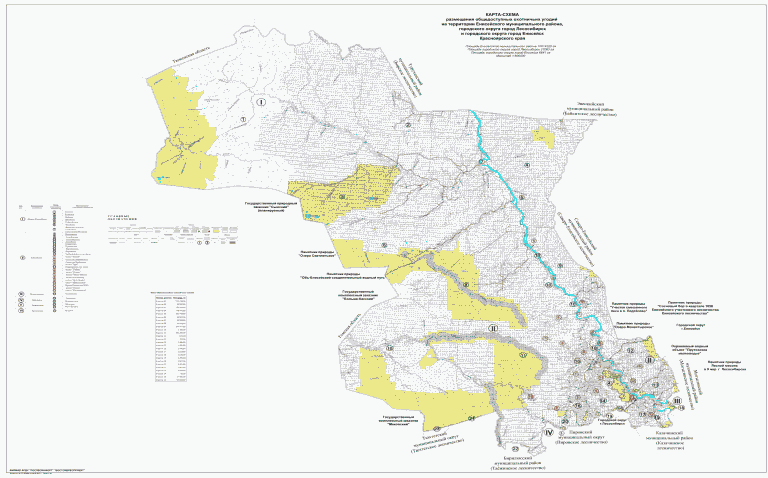 13. Ермаковский муниципальный районНа территории Ермаковского муниципального района выделенная зона общедоступных охотничьих угодий состоит из шестнадцати участков.Участок 1Территория охотничьего угодья общей площадью 59697,09 га расположена:1) на землях лесного фонда Ермаковского лесничества площадью 56732 га, в том числе:в кварталах N 1 - 14, 19, 20, 21ч, 22ч, 27 - 33, 40, 41ч, 42ч, 43, 44, 49 - 53, 60ч, 61ч, 69 - 74, 89 - 91, 99, 100, 103 - 108, 115 - 121, 122ч, 123ч, 124, 125, 131 - 137, 138ч - 140ч, 148 - 153ч Танзыбейского участкового лесничества (53704 га),в кварталах N 54ч, 55ч, 56, 57, 58, 73ч, 74ч, 75 - 77 Ермаковского сельского участкового лесничества (2401 га),в квартале N 39 Саянского участкового лесничества (627 га),2) на землях иных категорий (2965,09 га).Описание границ:северная: от северо-западного угла квартала N 19 Танзыбейского участкового лесничества Ермаковского лесничества по северным сторонам кварталов N 19 - 21 Танзыбейского участкового лесничества Ермаковского лесничества, до места ее пересечения с границей государственного комплексного заказника "Кебежский", далее по границе заказника до места ее пересечения с административной границей Каратузского и Ермаковского муниципальных районов, далее по административной границе до юго-восточного квартала N 5 Танзыбейского участкового лесничества Ермаковского лесничества;восточная: от юго-восточного квартала N 5 Танзыбейского участкового лесничества Ермаковского лесничества в южном направлении по административной границе Каратузского и Ермаковского муниципальных районов, до юго-восточного угла квартала N 124 Танзыбейского участкового лесничества Ермаковского лесничества;южная: от юго-восточного угла квартала N 124 Танзыбейского участкового лесничества Ермаковского лесничества, до места ее пересечения с р. Большой Кебеж (правый берег), далее вниз по течению до устья рек Большой Кебеж и Чебежок, далее вверх по течению р. Чебежок (левый берег), до места ее пересечения с восточной стороной квартала N 155 Танзыбейского участкового лесничества Ермаковского лесничества, далее по границе природного парка "Ергаки", до места ее пересечения с дорогой автомобильной;западная: от места пересечения границы природного парка "Ергаки" с дорогой автомобильной в северном направлении до северо-западного угла квартала N 99 Танзыбейского участкового лесничества Ермаковского лесничества, далее по северным сторонам кварталов N 99, 100, восточной стороне квартала N 100, по северным сторонам кварталов N 117, 118, по западной стороне квартала N 103, далее по северным сторонам кварталов N 103, 104, по западной и северной сторонам квартала N 89, далее по западным сторонам кварталов N 69, 49, по южным сторонам кварталов N 28 - 26, 23, по восточной стороне квартала N 44, по южным сторонам кварталов N 44, 43, по восточной стороне квартала N 61, южным сторонам кварталов N 61,60, по западной стороне квартала N 60, по южной и западной стороне квартала N 39 Саянского участкового лесничества Ермаковского лесничества, по южной стороне квартала N 19 Танзыбейского участкового лесничества Ермаковского лесничества и до исходной точки северной границы северной границы участка.Из площади участка исключаются населенные пункты (д. Покровка, п. Червизюль, п. Танзыбей).Каталог координат границ д. Покровка (система координат WGS 1984):Каталог координат границ п. Червизюль (система координат WGS 1984):Каталог координат границ п. Танзыбей (система координат WGS 1984):Участок 2Территория охотничьего угодья общей площадью 1056 га расположена на землях лесного фонда Ермаковского лесничества в квартале N 66 Большереченского участкового лесничества.Описание границ:северная: от северо-западного угла квартала N 66 Большереченского участкового лесничества на запад, по северной стороне квартала, до северо-восточного угла квартала;восточная: от северо-восточного угла квартала N 66 Большереченского участкового лесничества на юг, по восточной стороне квартала, до юго-восточного угла квартала;южная: от юго-восточного угла квартала N 66 Большереченского участкового лесничества на запад, по южной стороне квартала, до юго-западного угла квартала;западная: от юго-западного угла квартала N 66 Большереченского участкового лесничества на северо-запад, по западной стороне квартала, до исходной точки северной границы.Участок 3Территория охотничьего угодья общей площадью 1328 га расположена на землях лесного фонда Ермаковского лесничества, в том числе:в квартале N 136ч Большереченского участкового лесничества.Описание границ:северная: от северо-западного угла квартала N 136 Большереченского участкового лесничества, на восток, по северной стороне квартала, до устья р. Второй Ключ;восточная: от устья р. Второй Ключ на юг, вверх по течению р. Второй Ключ, до южной границы квартала N 136 Большереченского участкового лесничества;южная: от юго-восточного угла квартала N 136 Большереченского участкового лесничества на запад, по южной стороне квартала, до юго-восточного угла квартала;западная: от юго-восточного угла квартала N 136 Большереченского участкового лесничества на север, по западной стороне квартала до исходной точки северной границы.Участок 4Территория охотничьего угодья общей площадью 729 га расположена на землях лесного фонда Усинского лесничества в квартале N 119 Араданского участкового лесничества.Описание границ:северная: от северо-западного угла квартала N 119 Араданского участкового лесничества Усинского лесничества, на восток, по северной стороне квартала N 119, до места пересечения северной стороны квартала N 119 с р. Тихая;восточная: от места пересечения северной стороны N 119 Араданского участкового лесничества Усинского лесничества с р. Тихая в южном направлении вниз по течению до третьего левого притока р. Тихая;южная: от третьего левого притока р. Тихая вниз по течению до места пересечения р. Тихая с западной стороной квартала N 119 Араданского участкового лесничества Усинского лесничества;западная: от места пересечения р. Тихая с западной стороной квартала N 119 Араданского участкового лесничества Усинского лесничества в северном направлении по западной стороне квартала N 119, до исходной точки северной границы.Участок 5Территория охотничьего угодья общей площадью 24976 га расположена на землях лесного фонда Усинского лесничества в кварталах N 49ч, 50ч, 53ч, 63ч, 64ч, 65, 66ч, 67ч, 77ч, 78 - 80, 81ч - 83ч, 84, 93ч - 95ч, 96 - 100, 107, 108, 120, 121 Нижне-Усинского участкового лесничества.Описание границ:северная: от юго-западного угла квартала N 64 в северо-восточном направлении по прямой через западную границу озера без названия до северо-западного угла квартала N 50 и далее по прямой в восточном направлении до места пересечения ручья без названия с северной стороной квартала N 65, затем по северной стороне квартала N 65, до его северо-восточного угла, потом по западной стороне квартала N 66 Нижне-Усинского участкового лесничества Усинского лесничества, затем по прямой через кварталы N 66, 81 до юго-западного угла квартала N 82, далее по прямой через кварталы N 82, 83, 67, до места пересечения восточной стороны квартала N 67 с западной границей природного парка "Ергаки";восточная: от места пересечения восточной стороны квартала N 67 с западной границей природного парка "Ергаки" в южном направлении по границе природного парка до точки пересечения с восточной стороной квартала N 108;южная: от точки пересечения границы природного парка "Ергаки" с восточной стороной квартала N 108 по восточным сторонам кварталов N 108, 121, по южной стороне квартала N 120 до его юго-западного угла;западная: от юго-западного угла квартала N 120 в северном направлении по западным сторонам кварталов N 120, 107, 96 до места пересечения западной стороны квартала N 96 со вторым левым притоком ручья Обрезистый, далее по прямой до северо-восточного угла квартала N 106, потом по восточной стороне квартала N 94 далее по прямой до устья первого правого притока р. Тебель-Суг и вниз по течению затем до устья третьего правого притока р. Тебель-Суг, далее вверх по течению до его истока, затем по прямой до исходной точки северной границы.Участок 6Территория охотничьего угодья общей 2115 га расположена на землях лесного фонда Усинского лесничества в кварталах N 120, 121 Араданского участкового лесничества.Описание границ:северная: от северо-западного угла квартала N 120 Араданского участкового лесничества Усинского лесничества по северной его стороне до северо-восточного угла квартала N 121;восточная: от северо-восточного угла квартала N 121 по восточной стороне, до его юго-восточного угла;южная: от юго-восточного угла N 121 Араданского участкового лесничества Усинского лесничества идет по южным границам кварталов N 121, 120 до юго-западного угла квартала N 120;западная: от юго-западного угла квартала N 120 Араданского участкового лесничества Усинского лесничества, далее по западной его стороне до исходной точки северной границы участка.Участок 7Территория охотничьего угодья общей 18063 га расположена на землях лесного фонда Усинского лесничества в кварталах N 164 - 172, 190 - 194, 215 - 217 Араданского участкового лесничества.Описание границ:северная: от северо-западного угла квартала N 164 на северо-восток по северным сторонам кварталов N 164 - 168 Араданского участкового лесничества;восточная: от северо-восточного угла квартала N 168 на юг по административной границе Ермаковского района Красноярского края и Республики Тыва до юго-восточного угла квартала N 217 Араданского участкового лесничества;южная: от юго-восточного угла квартала N 217 на юго-запад по южным сторонам кварталов N 217, 216, 215 Араданского участкового лесничества;западная: от юго-западного угла квартала N 215 на северо-восток по западной стороне квартала N 215, южной, западной и северной сторонам квартала N 190, западным сторонам кварталов N 169, 164 Араданского участкового лесничества до исходной точки северной границы.Участок 8Территория охотничьего угодья общей 15550 га расположена:1) на землях лесного фонда Усинского лесничества в кварталах N 262, 265 - 269, 284 - 293 Араданского участкового лесничества (14925 га),2) на землях иных категорий (625 га).Описание границ:северная: от северо-западного угла квартала N 262 Араданского участкового лесничества Усинского лесничества, в восточном направлении по северным сторонам кварталов N 262, 266 - 269 до места ее пересечения с административной границей Ермаковского района Красноярского края и Республики Тыва;восточная: от места пересечения северной стороны квартала N 269 Араданского участкового лесничества Усинского лесничества с административной границей Ермаковского района Красноярского края и Республики Тыва по административной границе до места ее пересечения с южной стороной квартала N 293 Араданского участкового лесничества Усинского лесничества;южная: от места пересечения административной границы Ермаковского района Красноярского края и Республики Тыва с южной стороной квартала N 293 Араданского участкового лесничества Усинского лесничества в западном направлении по южным сторонам кварталов N 293, 292, 291, 290, 289, до юго-западного угла квартала N 289;западная: от юго-западного угла квартала N 289 Араданского участкового лесничества Усинского лесничества на север по западной стороне квартала N 289, по восточным сторонам кварталов N 283, 282, 264, 261 до исходной точки северной границы.Участок 9Территория охотничьего угодья общей 1451 га расположена на землях лесного фонда Ермаковского лесничества в кварталах N 89, 90 Большереченского участкового лесничества.Описание границ:северная: от северо-западного угла квартала N 89 Большереченского участкового лесничества Ермаковского лесничества по северной стороне до точки ее пересечения с границей природного парка "Ергаки";восточная: от точки пересечения северной стороны квартала N 89 Большереченского участкового лесничества Ермаковского лесничества с границей природного парка "Ергаки" в южном направлении по границе природного парка, до места ее пересечения с южной стороной квартала N 90;южная: от места пересечения границы природного парка "Ергаки" с южной стороной квартала N 90 по южной стороне до юго-западного угла;западная: от юго-западного угла квартала N 90 на север по западной стороне квартала N 90 до исходной точки северной границы.Участок 10Территория охотничьего угодья общей площадью 945 га расположена на землях лесного фонда Усинского лесничества в квартале N 17 Нижне-Усинского участкового лесничества.Описание границ:северная: от северо-западного угла квартала N 17 Нижне-Усинского участкового лесничества Усинского лесничества по северной стороне кварталов N 17 до северо-восточного угла;восточная: от северо-восточного угла квартала N 17 по восточной стороне квартала N 17 до его юго-восточного угла;южная: от юго-восточного угла квартала N 17 по южной стороне до его юго-западного угла;западная: от юго-западного угла квартала N 17 по административной границе Шушенского и Ермаковского муниципальных районов до исходной точки северной границы.Участок 11Территория охотничьего угодья общей площадью 1087 га расположена на землях лесного фонда Усинского лесничества в квартале N 29 Нижне-Усинского участкового лесничества.Описание границ:северная: от северо-западного угла квартала N 29 по северной стороне до его северо-восточного угла;восточная: от северо-восточного угла квартала N 29 по восточной стороне до юго-восточного угла квартала N 29;южная: от юго-восточного угла квартала N 29 по южной стороне квартала N 29 до места ее пересечения с административной границей Шушенского и Ермаковского муниципальных районов;западная: от места пересечения южной стороны квартала N 29 Нижне-Усинского участкового лесничества Усинского лесничества с административной границей Шушенского и Ермаковского муниципальных районов в северном направлении до исходной точки северной границы.Участок 12Территория охотничьего угодья общей площадью 552 га расположена на землях лесного фонда Усинского лесничества в кварталах N 74ч, 75ч Араданского участкового лесничества.Описание границ:северная: от северо-западного угла квартала N 74 по северным сторонам кварталов N 74, 75 до точки с координатами 52°43'39" с.ш., 93°54'59" в.д.;восточная: от точки с координатами 52°43'39" с.ш., 93°54'59" в.д. в южном направлении до точки с координатами 52°42'39" с.ш., 93°53'57" в.д.;южная: от с координатами 52°42'39" с.ш., 93°53'57" в.д. до точки с координатами 52°42'09" с.ш., 93°50'50" в.д.;западная: от точки с координатами 52°42'09" с.ш., 93°50'50" в.д. по западной стороне квартала N 74 до исходной точки северной границы северной границы.Участок 13Территория охотничьего угодья общей площадью 1870 га расположена на землях лесного фонда Усинского лесничества в кварталах N 77, 78 Араданского участкового лесничества.Описание границ:северная: от северо-западного угла квартала N 77 на восток по северным сторонам кварталов N 77, 78 Араданского участкового лесничества Усинского лесничества до северо-восточного угла квартала N 78;восточная: от северо-восточного угла квартала N 78 на юг по административной границе Ермаковского района Красноярского края и Республики Тыва до юго-восточного угла квартала N 78 Араданского участкового лесничества;южная: от юго-восточного угла квартала N 78 на запад по южным сторонам кварталов N 78, 77 Араданского участкового лесничества до юго-западного угла квартала N 77;западная: от юго-западного угла квартала N 77 на север по западной стороне квартала N 77 до исходной точки северной границы.Участок 14Территория охотничьего угодья общей площадью 42704,76 га расположена:1) на землях лесного фонда Усинского лесничества площадью 41076 га, в том числе:в кварталах N 188, 189, 197, 198, 208, 214, 224, 225, 231, 233, 241ч, 242ч, 243 Нижне-Усинского участкового лесничества (13707 га);в кварталах N 1 - 25, 28 - 44 Верхне-Усинского участкового лесничества (18462 га);в кварталах 9ч, 27ч, 29, 30, 35ч, 39 - 53, 54ч, 55, 57 - 59 Верхне-Усинского участкового лесничества ООО Горносаянское (5725 га);в кварталах 13 - 15, 21 - 25, 26ч, 36 - 38, 56 Нижне-Усинского участкового лесничества ООО Горносаянское (3233 га);в кварталах N 10ч, 34 Араданского участкового лесничества ООО Маральское (249 га);2) на землях иных категорий площадью 1628,76 га.Описание границ:северная: от северо-западного угла квартала N 13 ООО "Горносаянское" Нижне-Усинского участкового лесничества Усинского лесничества по северным сторонам кварталов N 13, 14, 15 ООО "Горносаянское" Нижне-Усинского участкового лесничества Усинского лесничества до точки пересечения с лесной дорогой, далее в южном направлении по лесной дороге до места ее пересечения с р. Ус, далее вниз по течению до устья реки без названия, далее вверх по течению до р. Иджим, далее вниз по течению до места ее пересечения с автомобильной дорогой, потом в северном направлении по дороге до места пересечения с правым притоком р. Иджим далее вниз по течению до устья, затем по северным сторонам кварталов N 19, 1 - 3 Верхне-Усинского участкового лесничества Усинского лесничества, до места пересечения северной стороны квартала N 3 с автомобильной дорогой, далее в восточном направлении к н.п. Маральский по автодороге до места пересечения с восточной стороной квартала N 34 ООО "Маральское" Араданского участкового лесничества Усинского лесничества, далее по восточным сторонам кварталов N 34 ООО "Маральское" Араданского участкового лесничества Усинского лесничества N 12 Верхне-Усинского участкового лесничества Усинского лесничества, по южной стороне квартала N 12, по восточной стороне квартала N 25, по северным сторонам кварталов N 49, 37, по западной и северной сторонам квартала N 36, по западным сторонам кварталов N 29, 26, по северной стороне квартала N 14, до места пересечения с автодорогой и по автодороге до места пересечения с административной границей Ермаковского муниципального района Красноярского края и Республики Тыва;восточная: от места пересечения административной границы Ермаковского муниципального района Красноярского края и Республики Тыва с южной стороной квартала N 37 Верхне-Усинского участкового лесничества Усинского лесничества;южная: от места пересечения административной границы Ермаковского муниципального района Красноярского края и Республики Тыва с южной стороной квартала N 37 Верхне-Усинского участкового лесничества Усинского лесничества, далее по южным сторонам кварталов N 37 - 32, 44, 43, 53, по восточной, южной и западной сторонам квартала N 55, по западной стороне квартала N 54, по южным сторонам кварталов N 41, 40, 39, огибает квартал N 59 по восточной, южной и западной сторонам, по западной стороне N 57, по восточной и южной сторонам N 58, до места пересечения южной стороны квартала N 58 Верхне-Усинского участкового лесничества Усинского лесничества с р. Ус, далее вниз по течению до устья р. Барлык;западная: от устья р. Барлык в северо-западном направлении вверх по течению до места пересечения р. Барлык с восточной стороной квартала N 231, огибает квартал N 231 по восточной, южной и западной сторонам, далее по южной стороне квартала N 219, потом вверх по течению р. Барлык до места пересечения с западной стороной квартала N 208, по западной и северной сторонам квартала N 188, по северной, западной и южной сторонам квартала N 189, по западной стороне квартала N 208, по северным сторонам кварталов N 219, 231, 241, 242, 243, 233, по западным сторонам кварталов N 224, 214, 213, 198, 197 Нижне-Усинского участкового лесничества Усинского лесничества до исходной точки северной границы.Участок 15Территория охотничьего угодья общей площадью 28728 га расположена на землях лесного фонда Усинского лесничества, в том числе:в кварталах N 118, 119, 127, 128, 151, 163, 164, 184 - 186, 190 - 194, 214 - 221, 237 - 244, 246, 247 Верхне-Усинского участкового лесничества.Описание границ:северная: от устья р. Бол. Атыс вверх по течению до места ее пересечения с восточной стороной квартала N 151 Верхне-Усинского участкового лесничества Усинского лесничества, далее в южном направлении по восточной стороне кварталов N 151, 163, по северной стороне квартала N 164 до места ее пересечения с границей государственного комплексного заказника "Гагульская котловина";восточная: от места пересечения северной стороны квартала N 164 Верхне-Усинского участкового лесничества Усинского лесничества с границей государственного комплексного заказника "Гагульская котловина" в южном направлении по границе заказника до места ее пересечения с административной границей Ермаковского района Красноярского края и Республики Тыва;южная: от места пересечения границы государственного комплексного заказника "Гагульская котловина" с административной границей Ермаковского района Красноярского края и Республики Тыва в западном направлении по административной границе Ермаковского района Красноярского края и Республики Тыва до места пересечения с западной стороной квартала N 238 Верхне-Усинского участкового лесничества Усинского лесничества;западная: от места пересечения западной стороны квартала N 238 Верхне-Усинского участкового лесничества Усинского лесничества с административной границей Ермаковского района Красноярского края и Республики Тыва, в северном направлении по западной стороне квартала N 238, по южной и западной сторонам кварталов N 237, по северным сторонам кварталов N 214, 215 до места пересечения северной стороны квартала N 215 с р. Золотая, далее вниз по течению реки до исходной точки северной границы.Участок 16Территория охотничьего угодья состоит из девяти кластерных участков, общей площадью 9400 га.Участок N 16.1 общей площадью 3049 га, расположен на землях лесного фонда Ермаковского лесничества, в том числе:в кварталах N 59, 63ч, 64ч, 65ч Ермаковского участкового лесничества (465 га);в кварталах N 60, 61ч, 62ч, 66ч, 67ч Саянского участкового лесничества (636 га);в кварталах N 20ч, 21ч, 22ч, 23ч ООО им. Ванеева Ермаковского сельского участкового лесничества (1948 га).Описание границ:северная: от северо-западного угла квартала N 20 ООО им. Ванеева Ермаковского сельского участкового лесничества в восточном направлении по северной стороне квартала N 20 ООО им. Ванеева Ермаковского сельского участкового лесничества до точки N 1 с координатами 53°18'26" с.ш. 92°18'39" в.д., далее в юго-восточном направлении вдоль левого притока р. Оя на расстоянии 50 м до точки N 2 с координатами 53°17'57" с.ш. 92°19'5" в.д., затем в восточном направлении до точки N 3 с координатами 53°17'59" с.ш. 92°19'9" в.д., далее в северо-западном направлении вдоль левого притока р. Оя на расстоянии 50 м до точки N 4 с координатами 53°18'27" с.ш. 92°18'44" в.д., далее в восточном направлении по северным сторонам кварталов N 20 - 21 ООО им. Ванеева Ермаковского сельского участкового лесничества до точки N 5 с координатами 53°18'27" с.ш. 92°20'25" в.д., затем в юго-восточном направлении вдоль автомобильной дороги д. Николаевка - с. Ермаковское на расстоянии 250 м до точки N 6 с координатами 53°17'13" с.ш. 92°21'54" в.д., далее в северо-восточном направлении до точки N 7 с координатами 53°17'28" с.ш. 92°22'9" в.д., затем в северо-западном направлении вдоль автомобильной дороги д. Николаевка - с. Ермаковское на расстоянии 250 м до южной границы д. Николаевка в точке с координатами 53°18'37" с.ш. 92°20'51" в.д., далее в восточном направлении по южной границе д. Николаевка до пересечения с северной стороной квартала N 22 ООО им. Ванеева Ермаковского сельского участкового лесничества, затем в восточном направлении по северным сторонам кварталов N 22 - 23 ООО им. Ванеева Ермаковского сельского участкового лесничества, N 59 Ермаковского участкового лесничества, 60 - 61 Саянского участкового лесничества до точки N 8 с координатами 53°19'8" с.ш. 92°22'9" в.д.;восточная: от точки N 8 с координатами 53°19'8" с.ш. 92°22'9" в.д., находящейся на северной стороне квартала N 61 Саянского участкового лесничества, в южном направлении через квартал N 61 до пересечения с западной стороной квартала N 62 Саянского участкового лесничества в точке N 9 с координатами 53°18'52" с.ш., 92°26'43" в.д., далее в юго-западном направлении по кварталу N 62 через точки N 10 с координатами 53°18'44" с.ш., 92°26'41" в.д., N 11 с координатами 53°18'40" с.ш., 92°26'36" в.д., N 12 с координатами 53°18'36" с.ш., 92°26'41" в.д., N 7 с координатами 53°18'31" с.ш., 92°26'38" в.д., N 8 с координатами 53°18'27" с.ш., 92°26'37" в.д., N 9 с координатами 53°18'20" с.ш., 92°26'36" в.д., N 10 с координатами 53°18'14" с.ш., 92°26'34" в.д. до пересечения южной стороны квартала N 62 Саянского участкового лесничества с грунтовой дорогой в точке N 11 с координатами 53°18'5" с.ш., 92°26'25" в.д.;южная: от места пересечения южной стороны квартала N 62 Саянского участкового лесничества с грунтовой дорогой в точке N 11 с координатами 53°18'5" с.ш., 92°26'25" в.д., далее в юго-западном направлении через точки N 12 с координатами 53°18'0" с.ш., 92°26'23" в.д., N 13 с координатами 53°17'58" с.ш., 92°26'21" в.д., N 14 с координатами 53°17'58" с.ш., 92°26'19" в.д., N 15 с координатами 53°17'55" с.ш., 92°26'14" в.д., N 16 с координатами 53°17'51" с.ш., 92°26'11" в.д., N 17 с координатами 53°17'44" с.ш., 92°25'48" в.д., N 18 с координатами 53°17'39" с.ш., 92°25'45" в.д., N 19 с координатами 53°17'32" с.ш., 92°25'47" в.д., N 20 с координатами 53°17'29" с.ш., 92°25'47" в.д.до точки N 21 с координатами 53°17'25" с.ш., 92°25'36" в.д., далее в западном направлении вдоль дороги п. Ойский - с. Жеблахты на расстоянии 250 м до точки N 22 с координатами 53°17'6" с.ш., 92°23'18" в.д., далее в западном направлении до точки N 23 с координатами 53°17'5" с.ш., 92°22'25" в.д., затем в южном направлении до точки N 24 с координатами 53°16'55" с.ш., 92°22'39" в.д., далее в западном направлении вдоль дороги п. Ойский - с. Жеблахты на расстоянии 250 м до точки N 25 с координатами 53°17'22" с.ш., 92°16'23" в.д.;западная: от точки N 25 с координатами 53°17'22" с.ш., 92°16'23" в.д. в северном направлении по западной стороне квартала N 20 ООО им. Ванеева Ермаковского сельского участкового лесничества до исходной точки северной границы.Участок N 16.2 общей площадью 828 га, расположен на землях лесного фонда Ермаковского лесничества, в том числе:в кварталах N 53 - 56, 57ч, Ермаковского участкового лесничества (722 га);в квартале N 58ч Саянского участкового лесничества (106 га).Описание границ:северная: от северо-западного угла квартала N 53 Ермаковского участкового лесничества Ермаковского лесничества в восточном направлении по северным сторонам кварталов N 53 - 56, до точки N 1 с координатами 53°17'23" с.ш. 92°15'25" в.д.;восточная: от точки N 1 с координатами 53°17'23"с.ш. 92°15'25"в.д. в юго-восточном направлении вдоль автомобильной дороги с. Ермаковское - с. Жеблахты на расстоянии 250 м до точки N 2 с координатами 53°16'42" с.ш. 92°18'20" в.д.;южная: от точки N 2 с координатами 53°16'42" с.ш. 92°18'20" в.д. в западном направлении по южным сторонам квартала N 58 Саянского участкового лесничества, кварталов N 57 - 53 Ермаковского участкового лесничества до юго-западного угла квартала N 53 Ермаковского участкового лесничества;западная: от юго-западного угла квартала N 53 Ермаковского участкового лесничества в северном направлении по западной стороне квартала N 53 Ермаковского участкового лесничества до исходной точки северной границы.Участок N 16.3 общей площадью 4537 га, расположен на землях лесного фонда Ермаковского лесничества, в том числе:в кварталах N 68 - 90 Ермаковского участкового лесничества (3912 га);в кварталах N 26ч, 27ч, 30ч, 31ч ООО им. Ванеева Ермаковского сельского участкового лесничества (625 га).Описание границ:северная: от северо-западного угла квартала N 71 Ермаковского участкового лесничества Ермаковского лесничества в восточном направлении по северной стороне кварталов N 71 - 78 Ермаковского участкового лесничества, по западной стороне квартала N 68, северной стороне кварталов N 68, 69 Ермаковского участкового лесничества, N 26 Ермаковского сельского участкового лесничества ООО им. Ванеева до точки пересечения с западной границей с. Ермаковское, далее по западной границе с. Ермаковское до точки N 1 с координатами 53°15'55 с.ш. 92°23'48 в.д.;восточная: от точки N 1 с координатами 53°15'55" с.ш. 92°23'48" в.д в юго-западном направлении вдоль автомобильной дороги с. Ермаковское - с. Семенниково на расстоянии 250 м от автомобильной дороги до точки N 2 с координатами 53°14'41" с.ш. 92°22'39" в.д., далее в северном направлении по западной стороне квартала N 30 Ермаковского сельского участкового лесничества ООО им. Ванеева Ермаковского до точки N 3 с координатами 53°14'21" с.ш. 92°22'38" в.д., затем в северо-восточном направлении вдоль автомобильной дороги с. Семенниково - с. Ермаковское на расстоянии 250 м от автомобильной дороги до точки N 4 с координатами 53°14'54" с.ш. 92°23'27" в.д., далее в восточном направлении вдоль автомобильной дороги с. Ермаковское - п. Новоозерный на расстоянии 250 м от автомобильной дороги до точки N 5 с координатами 53°14'40" с.ш. 92°24'37" в.д., затем в юго-западном направлении вдоль левого берега р. Мигна на расстоянии 200 м до пересечения с восточной стороной квартала N 90 Ермаковского участкового лесничества, далее в южном направлении по восточной стороне квартала N 90 Ермаковского участкового лесничества до его юго-восточного угла;южная: от юго-восточного угла квартала N 90 Ермаковского участкового лесничества, в западном направлении по южным сторонам кварталов N 90 - 82, 72, 71 Ермаковского участкового лесничества до юго-западного угла квартала N 71 Ермаковского участкового лесничества;западная: от юго-западного угла квартала N 71 Ермаковского участкового лесничества в северном направлении по западной стороне квартала N 71 Ермаковского участкового лесничества до исходной точки северной границы.Участок N 16.4 общей площадью 172 га, расположен на землях лесного фонда Ермаковского лесничества в кварталах N 27ч, 28ч ООО им. Ванеева Ермаковского сельского участкового лесничества.Описание границ:северная: от точки N 1 с координатами 53°15'56" с.ш., 92°24'30" в.д. в восточном направлении вдоль левого берега р. Мигна на расстоянии 200 м до точки N 2 с координатами 53°15'39" с.ш., 92°25'6" в.д.;восточная: от точки N 2 с координатами 53°15'39" с.ш., 92°25'6" в.д. в южном направлении вдоль левого берега р. Мигна на расстоянии 200 м до точки N 3 с координатами 53°14'57" с.ш., 92°24'38" в.д.;южная: от точки N 3 с координатами 53°14'57" с.ш., 92°24'38" в.д. в западном направлении вдоль автомобильной дороги п. Новоозерный - с. Ермаковское на расстоянии 250 м от автомобильной дороги до точки N 4 с координатами 53°15'10" с.ш. 92°23'34" в.д.;западная: от точки N 4 с координатами 53°15'10" с.ш. 92°23'34" в.д. в северном направлении вдоль автомобильной дороги с. Семенниково - с. Ермаковское на расстоянии 250 м от автомобильной дороги до точки пересечения с южной границей с. Ермаковское, далее в северо-восточном направлении по южной границе с. Ермаковское до исходной точки северной границы.Участок N 16.5 общей площадью 357 га, расположен на землях лесного фонда Ермаковского лесничества в кварталах N 28ч, 29ч ООО им. Ванеева Ермаковского сельского участкового лесничества.Описание границ:северная: от точки N 1 с координатами 53°14'47" с.ш. 92°25'7" в.д. в северном направлении вдоль правого берега р. Мигна на расстоянии 200 м до точки N 2 с координатами 53°14'51" с.ш. 92°25'10" в.д., далее в северном направлении через точки N 3 с координатами 53°14'51" с.ш. 92°25'9" в.д., N 4 с координатами 53°14'52" с.ш. 92°25'9" в.д., N 5 с координатами 53°14'52" с.ш. 92°25'10" в.д., N 6 с координатами 53°14'55" с.ш. 92°25'10" в.д., N 7 с координатами 53°14'56" с.ш. 92°25'6" в.д., N 8 с координатами 53°14'57" с.ш. 92°25'6" в.д., N 9 с координатами 53°14'58" с.ш. 92°25'7" в.д., N 10 с координатами 53°14'57" с.ш. 92°25'18" в.д., N 11 с координатами 53°14'59" с.ш. 92°25'19" в.д., N 12 с координатами 53°14'59" с.ш. 92°25'16" в.д., N 13 с координатами 53°15'0" с.ш. 92°25'16" в.д., N 14 с координатами 53°15'1" с.ш. 92°25'8" в.д., N 15 с координатами 53°15'2" с.ш. 92°25'7" в.д. до точки N 16 с координатами 53°15'2" с.ш. 92°25'6" в.д., затем в восточном направлении вдоль правого берега р. Мигна на расстоянии 200 м до точки N 17 с координатами 53°15'20" с.ш. 92°25'49" в.д.;восточная: точки N 17 с координатами 53°15'20" с.ш. 92°25'49" в.д. в юго-восточном направлении вдоль левого берега р. Оя на расстоянии 400 м до точки N 18 с координатами 53°14'0" с.ш. 92°27'32" в.д., далее в южном направлении через точку N 19 с координатами 53°13'48" с.ш. 92°27'34" в.д. до точки N 20 с координатами 53°13'47" с.ш. 92°27'35" в.д.;южная: от точки N 20 с координатами 53°13'47" с.ш. 92°27'35" в.д. в западном направлении по южной стороне квартала N 29 до точки N 21 с координатами 53°13'48" с.ш. 92°27'30" в.д., далее в западном направлении через точки N 22 с координатами 53°13'48" с.ш. 92°27'25" в.д., N 23 с координатами 53°13'49" с.ш. 92°27'23" в.д., N 24 с координатами 53°13'48" с.ш. 92°27'23" в.д., N 25 с координатами 53°13'47" с.ш. 92°27'25" в.д., далее в западном направлении по южной стороне квартала N 29 до точки N 26 с координатами 53°13'54" с.ш. 92°27'4" в.д., затем в западном направлении до точки N 27 с координатами 53°13'55" с.ш. 92°25'52" в.д.;западная: от точки N 27 с координатами 53°13'55" с.ш. 92°25'52" в.д. в северо-западном направлении вдоль автомобильной дороги с. Разъезжее - с. Ермаковское на расстоянии 250 м до исходной точки северной границы.Участок N 16.6 общей площадью 457 га, расположен на землях лесного фонда Ермаковского лесничества в квартале N 32ч ООО им. Ванеева Ермаковского сельского участкового лесничества.Описание границ:северная: от точки N 1 с координатами 53°13'10" с.ш. 92°22'5" в.д. в северо-восточном направлении вдоль левого берега р. Мигна на расстоянии 200 м до пересечения с южной границей п. Новоозерный, далее в восточном направлении по южной границе п. Новоозерный до точки N 2 с координатами 53°14'25" с.ш. 92°25'10" в.д.;восточная: от точки N 2 с координатами 53°14'25" с.ш. 92°25'10" в.д. в южном направлении вдоль автомобильной дороги с. Разъезжее - с. Ермаковское на расстоянии 250 м до точки N 3 с координатами 53°13'25" с.ш. 92°25'23" в.д.;южная: от точки N 3 с координатами 53°13'25" с.ш. 92°25'23" в.д. в западном направлении до юго-западного угла квартала N 32 ООО им. Ванеева Ермаковского сельского участкового лесничества;западная: от юго-западного угла квартала N 32 ООО им. Ванеева Ермаковского сельского участкового лесничества в северном направлении по западной стороне квартала N 32 до исходной точки северной границы.Таблица 8.13Зоны общедоступных охотничьих угодий на территорииЕрмаковского муниципального районаКарта-схемаразмещения общедоступных охотничьих угодий на территорииЕрмаковского муниципального районаКрасноярского края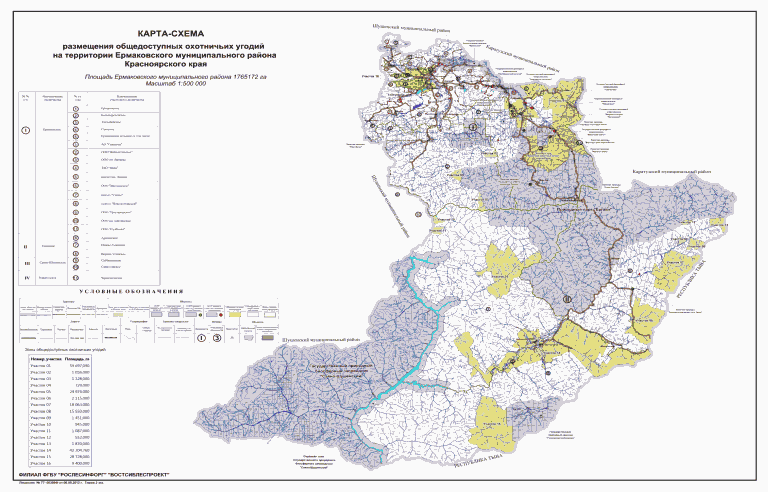 14. Идринский муниципальный районНа территории Идринского муниципального района выделенная зона общедоступных охотничьих угодий состоит из восьми участков.Участок 1Территория охотничьего угодья общей площадью 98909 га расположена:1) на землях лесного фонда Идринского лесничества площадью 15216 га, в том числе:в кварталах N 6ч, 7 - 9, 11 - 13 Идринского участкового лесничества (2281 га);в квартале N 4ч Идринского сельского участкового лесничества колхоза "40 лет Октября" (5 га);в кварталах N 1 - 4 Идринского сельского участкового лесничества колхоза "Красное Знамя" (685 га);в кварталах N 1 - 8 Идринского сельского участкового лесничества колхоза "Большевик" (1850 га);в кварталах N 1 - 6 Идринского сельского участкового лесничества колхоза "Красный Украинец" (1311 га);в кварталах N 1ч, 3, 5ч Идринского сельского участкового лесничества колхоза "Победа" (322 га);в кварталах N 4ч, 7, 10 - 13, 14ч, 19 - 21 Идринского сельского участкового лесничества колхоза "Идринский" (2230 га);в кварталах N 21ч, 22ч, 28, 29, 34 - 36, 43 - 46, 54, 55, 57, 58, 62 Идринского сельского участкового лесничества совхоза "Кнышенский" (2964 га);в кварталах N 1, 3 - 17 Идринского сельского участкового лесничества совхоза "Салбинский" (4179 га);в кварталах N 52ч, 55ч, 56, 57 Идринского сельского участкового лесничества совхоза "Хабыкский" (389 га);2) на землях иных категорий (83693 га).Описание границ:северная: от точки пересечения западной границы Идринского района с автомобильной дорогой Кортуз - Добромысловский на восток по автомобильной дороге, с южной стороны огибая п. Добромысловский, затем п. Майский до п. Новоберезовка;восточная: от п. Новоберезовка на юг, по автомобильной дороге Новоберезовка - Мал. Хабык, затем в юго-восточном направлении, по автомобильной дороге до с. Идринское, огибая с. Идринское с восточной стороны, по автомобильной дороге через населенные пункты Идринское, Центральный, Большая Идра, Комсомольский, Бол. Кныши, далее по автомобильной дороге Бол. Кныши - Новая Шушь в южном направлении, до пересечения с административной границей Идринского района;южная: от места пересечения южной границы Идринского района с автомобильной дорогой Бол. Кныши - Новая Шушь в западном направлении, по границе района, до пересечения с автомобильной дорогой Идринское - Бол. Телек - Куреж - Николаевка;западная: от места пересечения южной границы Идринского района и автомобильной дорогой Идринское - Николаевка по границе района в северном направлении, до исходной точки северной границы.Из площади участка исключена территория биологического заказника краевого значения "Хабыкский" (Полоса шириной 2 км (по 1 км с каждого берега) вдоль р. Хабык от с. Зазезино до с. Большой Хабык, включая акваторию р. Хабык).Из площади участка исключены населенные пункты (п. Октябрьский, с. Майское утро, с. Большой Телек, с. Куреж, с. Большая Салба, с. Средняя Салба).Каталог координат границ п. Октябрьский (система координат WGS 1984):Каталог координат границ с. Майское утро (система координат WGS 1984):Каталог координат границ с. Большой Телек (система координат WGS 1984):Каталог координат границ с. Куреж (система координат WGS 1984):Каталог координат границ с. Большая Салба (система координат WGS 1984):Каталог координат границ с. Средняя Салба (система координат WGS 1984):Участок 2Территория охотничьего угодья общей площадью 1407 га расположена на землях лесного фонда Идринского лесничества, в том числе:в кварталах N 5, 12 Екатерининского участкового лесничества.Описание границ:северная: от места впадения безымянного ручья в р. Сисим (на восточной границе квартала N 1 Екатерининского участкового лесничества Идринского лесничества) вверх по течению р. Сисим по административной границе между Идринским и Балахтинским муниципальными районами до места отступления указанной административной границы от р. Сисим;восточная: от места отступления административной границы от р. Сисим между Идринским и Балахтинским муниципальными районами вверх по течению р. Сисим до устья р. Котель. Далее вверх по течению р. Котель до юго-восточного угла квартала N 12 Екатерининского участкового лесничества Идринского лесничества;южная: от юго-восточного угла квартала N 12 Екатерининского участкового лесничества Идринского лесничества в западном направлении по южной границе квартал N 12 до юго-западного угла квартала N 12 и южного угла квартала N 5 (р. Крутая);западная: от южного квартала N 5 Екатерининского участкового лесничества Идринского лесничества по юго-западной границе квартала N 5 до южного угла квартала N 1 (безымянный ручей, впадающий в р. Сисим) и далее вниз по течению ручья до исходной точки северной границы.Участок 3Территория охотничьего угодья общей площадью 4871 га расположена на землях лесного фонда Кизирского лесничества, в том числе:в кварталах N 4ч, 5ч, 8ч - 10ч, 15ч, 16ч, 24ч, 26ч Верхнее-Сисимского участкового лесничества.Описание границ:северная: от места соединения административной границы между Идринским и Балахтинским муниципальными районами с границей заказника "Сисимский" в верховьях р. Оленкой в юго-восточном направлении по указанной административной границе до места соединения административных границ Балахтинского, Идринского и Курагинского муниципальных районов;восточная: от места соединения административных границ Балахтинского, Идринского и Курагинского муниципальных районов в юго-западном направлении по административной границе между Идринским и Курагинским муниципальными районами до места пересечения с границей заказника "Сисимский" (место впадения в р. Пизину ее первого правого притока);южная: места пересечения административной границы между Идринским и Курагинским муниципальными районами и границы заказника "Сисимский" (место впадения в р. Пизино ее первого правого притока) в северо-западном направлении по границе заказника "Сисимский" по водоразделу вершинки небольших притоков р. Сисима (Гришки, Сосновый, Солнечный, Березовый) до водораздела вершинки притока Березовый;западная: от водораздела вершинки притока р. Сисима Березовый в северном направлении по границе заказника "Сисимский" до исходной точки северной границы.Участок 4Территория охотничьего угодья общей площадью 2740 га расположена на землях лесного фонда Идринского лесничества, в том числе:в кварталах N 69ч, 70ч, 84ч, 101 Екатерининского участкового лесничества.Описание границ:северная: от северо-западного угла квартала N 69 Екатерининского участкового лесничества Идринского лесничества (место впадения второго правого притока р. Кураиха) на восток по северной стороне кварталов NN 69, 70, до границы заказника "Сисимский", далее на юго-восток, по границе заказника "Сисимский", пересекая кварталы N 70, 69, 84, до р. Бол. Дезьба (северный угол квартала N 52 Верхне-Сисимского участкового лесничества Кизирского лесничества);восточная: от северного угла квартала N 52 Верхне-Сисимского участкового лесничества Кизирского лесничества в юго-западном направлении, по восточной границе кварталов N 84, 101 Екатерининского участкового лесничества Идринского лесничества, до юго-восточного угла квартала N 101;южная: от юго-восточного угла квартала N 101 Екатерининского участкового лесничества Идринского лесничества на северо-запад, затем на северо-восток, по юго-западной и северо-западной границам квартала N 101, до юго-западного угла квартала N 84 Екатерининского участкового лесничества Идринского лесничества;западная: от юго-западного угла квартала N 84 Екатерининского участкового лесничества Идринского лесничества в северном направлении, по западным сторонам кварталов N 84, 69, до исходной точки северной границы.Участок 5Территория охотничьего угодья общей площадью 1953 га расположена на землях лесного фонда, в том числе:Кизирского лесничества площадью 1782 га, в том числе:в кварталах N 13ч, 21ч, 22ч, 37ч Верхне-Сисимского участкового лесничества;Идринского лесничества площадью 41 га, в том числе:в кварталах N 52ч, 53ч Екатерининского участкового лесничества.Даурского лесничества площадью 171 га, в том числе:в кварталах N 68ч, 71ч Куртюльского участкового лесничества.Описание границ:северная: от точки N 1 с координатами 54°53'29" с.ш. 92°59'4" в.д. на восток по административной границе Идринского муниципального района, по кварталам N 68, 71 Куртюльского участкового лесничества Даурского лесничества до точки N 2 с координатами 54°54'57" с.ш. 93°3'6" в.д.;восточная: от точки N 2 с координатами 54°54'57" с.ш. 93°3'6" в.д. в юго-западном направлении по восточной стороне квартала N 71 Куртюльского участкового лесничества Даурского лесничества до точки пересечения северной стороны квартала N 13 Верхне-Сисимского участкового лесничества с западной границей заказника "Сисимский", на юго-запад, по западной границе заказника "Сисимский", через кварталы N 13, 21, 22, 37 Верхне-Сисимского участкового лесничества, до места пересечения с р. Сисим;южная: от места пересечения западной границы заказника "Сисимский" с р. Сисим на юго-запад, по западной границе заказника "Сисимский", до пересечения с северной стороной квартала N 55 Екатерининского участкового лесничества, затем на запад, по северной стороне квартала N 55 Екатерининского участкового лесничества, до юго-восточного угла квартала N 52 Екатерининского участкового лесничества, отсюда в северном направлении, по восточной границе квартала N 52, до устья р. Буржуль;западная: от устья р. Буржуль на северо-восток, вверх по левому берегу р. Буржуль до ее истока, на север по восточной границе квартала N 23 Екатерининского участкового лесничества Идринского лесничества до исходной точки северной границы.Участок 6Территория охотничьего угодья общей площадью 14987 га расположена:1) на землях лесного фонда Идринского лесничества, в том числе:в кварталах N 1, 2 Идринского участкового лесничества площадью 751 га;в кварталах N 1, 9, 10, 15, 16, 19, 20, 24, 25ч, 29, 30ч, 31, 46 совхоза "Романовский" Идринского сельского участкового лесничества площадью 2899 га;2) на землях иных категорий площадью 11337 га.Описание границ:северная: от точки пересечения границ Краснотуранского, Новоселовского и Идринского муниципальных районов на восток по границе Идринского района до пересечения с автомобильной дорогой Иннокентьевка-Николаевка, далее по этой дороге до п. Николаевка;восточная: от п. Николаевка в южном направлении по автомобильной дороге Николаевка - Романовка - Шадрино - Колдыбай до юго-восточного углу квартала N 46 совхоза "Романовский" Идринского сельского участкового лесничества;южная: от юго-восточного угла квартала N 46 совхоза "Романовский" Идринского сельского участкового лесничества на запад по южной границе квартала до точки N 1 с координатами 54°38'40" с.ш. 91°48'34" в.д.;западная: точки N 1 с координатами 54°38'40" с.ш. 91°48'34" в.д. на север по границе района до исходной точки северной границы.Из площади участка исключен населенный пункт (с. Иннокентьевка).Каталог координат границ с. Иннокентьевка (система координат WGS 1984):Участок 7Территория охотничьего угодья общей площадью 35 га расположена:на землях лесного фонда Даурского лесничества, в том числе:в квартале N 66ч Куртюльского участкового лесничества.Описание границ:северная: от северо-восточного угла квартала N 18 Екатерининского участкового лесничества Идринского лесничества на восток по административной границе Идринского муниципального района до точки N 1 с координатами 54°55'31" с.ш. 92°51'53" в.д.;восточная: от точки N 1 с координатами 54°55'31" с.ш. 92°51'53" в.д. в южном направлении по административной границе Идринского муниципального района, по кварталу N 66 Куртюльского участкового лесничества Даурского лесничества до пересечения с восточной стороной квартала N 18 Екатерининского участкового лесничества Идринского лесничества в точке N 2 с координатами 54°54'52" с.ш. 92°51'34" в.д.;южная: от точки N 2 с координатами 54°54'52" с.ш. 92°51'34" в.д. на северо-запад по восточной границе квартала квартала N 18 Екатерининского участкового лесничества Идринского лесничества до точки N 3 с координатами 54°54'60" с.ш. 92°51'21" в.д.;западная: точки N 3 с координатами 54°54'60" с.ш. 92°51'21" в.д. на север по восточной границе квартала N 18 Екатерининского участкового лесничества Идринского лесничества до исходной точки северной границы.Участок 8Территория охотничьего угодья общей площадью 3642 га расположена:1) на землях лесного фонда Идринского лесничества, в том числе:в кварталах N 201 - 204, 301, 302 Козинского участкового лесничества.Описание границ:северная: от северо-западного угла квартала N 201 Козинского участкового лесничества Идринского лесничества на восток по северной стороне кварталов N 201 - 204, западной стороне квартала N 301, северной стороне кварталов N 301, 302 до северо-восточного угла квартала N 302 Козинского участкового лесничества Идринского лесничества;восточная: от северо-восточного угла квартала N 302 Козинского участкового лесничества Идринского лесничества на юг по восточной стороне квартала N 302 до юго-восточного угла квартала N 302 Козинского участкового лесничества Идринского лесничества;южная: от юго-восточного угла квартала N 302 Козинского участкового лесничества Идринского лесничества на запад по южной границе кварталов N 301, 204, 203, 202, 201 до юго-западного угла квартала N 201 Козинского участкового лесничества Идринского лесничества;западная: от юго-западного угла квартала N 201 Козинского участкового лесничества Идринского лесничества на север по восточной границе квартала N 201 Козинского участкового лесничества Идринского лесничества до исходной точки северной границы.Таблица 8.14Зоны общедоступных охотничьих угодий на территорииИдринского муниципального районаКарта-схемаразмещения общедоступных охотничьих угодий на территорииИдринского муниципального районаКрасноярского края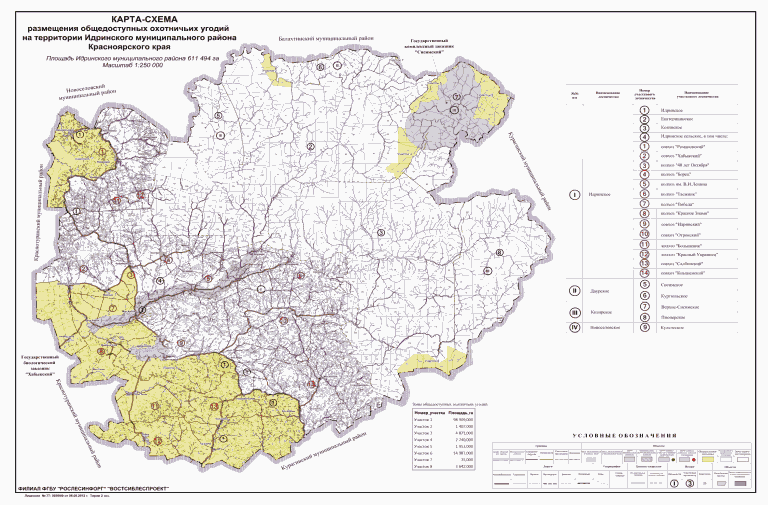 15. Иланский муниципальный районНа территории Иланского муниципального района выделенная зона общедоступных охотничьих угодий состоит из одного участка.Участок 1Территория охотничьего угодья состоит из трех кластерных участков, общей площадью 98444 га.Участок N 1.1 общей площадью 96560 га, расположен:1) на землях лесного фонда площадью 31685 га, в том числе:Иланского лесничества площадью 1976 га, в том числе:в кварталах N 1 - 8, 20, 22 - 25 Иланского участкового лесничества площадью 1976 га;Северного лесничества площадью 29709 га, в том числе:в кварталах N 1 - 12 Северного сельского участкового лесничества ОАО "Луч" площадью 3962 га;в кварталах N 1 - 11, 14 - 17, 23, 24, 29 - 44 Северного сельского участкового лесничества ОАО "Чкалово" площадью 7959 га;в кварталах N 1 - 11, 14 - 17, 23, 24, 29 - 44 Северного сельского участкового лесничества СХПК "Иланский" площадью 6448 га;в кварталах N 1 - 17 Северного сельского участкового лесничества СХПК "им. VII съезда Советов" площадью 6606 га;в кварталах N 1 - 26 Северного сельского участкового лесничества СХПК "им. XXII съезда КПСС" площадью 4734 га;2) на землях иных категорий площадью 66245 га.Описание границ:северная: от северо-западного угла квартала N 1 ОАО "Чкалово" Северного сельского участкового лесничества Иланского лесничества в восточном направлении по административной границе Иланского муниципального района до места пересечения Абанского, Нижнеингашского и Иланского муниципальных районов;восточная: от места пересечения Абанского, Нижнеингашского и Иланского муниципальных районов в южном направлении по административной границе Иланского и Нижнеингашского муниципальных районов до места пересечения административной границы Иланского и Нижнеингашского районов с федеральной автомобильной дорогой Р255 "Сибирь";южная: от места пересечения административной границы Иланского и Нижнеингашского районов с федеральной автомобильной дорогой Р255 "Сибирь" в западном направлении по дороге Р255 "Сибирь" до северо-западного угла квартала N 45 ОАО "Чкалово" Северного сельского участкового лесничества, затем по западной стороне этого квартала, северной стороне кварталов N 27, 26, восточной стороне квартала N 25, южной стороне кварталов N 25, 24, 23, 22, 21, затем, огибая квартал N 20 по восточной, южной, западной стороне, затем на запад по северной стороне кварталов N 20, 21 Иланского участкового лесничества Иланского лесничества, далее на север по автодороге Новониколаевка-Иланский до пересечения с федеральной дорогой Р255 "Сибирь", затем на запад по дороге Р255 "Сибирь" до юго-западного угла квартала N 6 ОАО "Чкалово" Северного сельского участкового лесничества;западная: от юго-западного угла квартала N 6 ОАО "Чкалово" Северного сельского участкового лесничества в северном направлении по административной границе Канского и Иланского муниципальных районов до исходной точки северной границы.Из площади участка исключены населенные пункты.Участок N 1.2 общей площадью 374 га, расположен на землях лесного Иланского лесничества, в том числе:в кварталах N 9 - 12 Иланского участкового лесничества.Описание границ:северная: от северо-западного угла квартала N 9 Иланского участкового лесничества в восточном направлении по северной стороне кварталов N 9, 10 до северо-восточного угла квартала N 10 Иланского участкового лесничества;восточная: от северо-восточного угла квартала N 10 Иланского участкового лесничества в южном направлении по восточной стороне кварталов N 10, 12 до юго-восточного угла квартала N 12 Иланского участкового лесничества;южная: от юго-восточного угла квартала N 12 Иланского участкового лесничества в западном направлении по южной кварталов N 12, 11 до юго-западного угла квартала N 11 Иланского участкового лесничества;западная: от юго-западного угла квартала N 11 Иланского участкового лесничества в северном направлении по западной стороне кварталов N 11, 9 Иланского участкового лесничества (вверх по течению руч. Моховой) до исходной точки северной границы.Участок N 1.3 общей площадью 140 га, расположен на землях лесного Иланского лесничества, в том числе:в кварталах N 13, 14 Иланского участкового лесничества.Описание границ:северная: от северо-западного угла квартала N 13 Иланского участкового лесничества в восточном направлении по северной стороне квартала N 13 до северо-восточного угла квартала N 13 Иланского участкового лесничества;восточная: от северо-восточного угла квартала N 13 Иланского участкового лесничества в южном направлении по восточной стороне кварталов N 13, 14 до юго-восточного угла квартала N 14 Иланского участкового лесничества;южная: от юго-восточного угла квартала N 14 Иланского участкового лесничества в западном направлении по южной стороне квартала N 14 до юго-западного угла квартала N 14 Иланского участкового лесничества;западная: от юго-западного угла квартала N 14 Иланского участкового лесничества в северном направлении по западной стороне кварталов N 14, 13 Иланского участкового лесничества до исходной точки северной границы.Из площади участка 1.1 исключены населенные пункты (д. Черниговка, д. Богдановка, д. Гремучая Падь, с. Соколовка, п. Новосеменовка, д. Краснинка, д. Торокинская, д. Курыш-Поповичи, д. Новогеоргиевка, д. Новоникольск, с. Новопокровка, д. Коха, д. Ловать, с. Далай, п. Теплые Ключи, д. Далай-Отрез, д. Красный Хлебороб, д. Тамала, г. Иланский, д. Степаново, дачные и садовые участки).Каталог координат границ д. Черниговка (система координат WGS 1984):Каталог координат границ д. Богдановка (система координат WGS 1984):Каталог координат границ д. Гремучая Падь (система координат WGS 1984):Каталог координат границ с. Соколовка (система координат WGS 1984):Каталог координат границ п. Новосеменовка (система координат WGS 1984):Каталог координат границ д. Краснинка (система координат WGS 1984):Каталог координат границ с. Новогородка (система координат WGS 1984):Каталог координат границ д. Торокинская (система координат WGS 1984):Каталог координат границ д. Курыш-Поповичи (система координат WGS 1984):Каталог координат границ д. Новогеоргиевка (система координат WGS 1984):Каталог координат границ д. Новоникольск (система координат WGS 1984):Каталог координат границ с. Новопокровка (система координат WGS 1984):Каталог координат границ д. Коха (система координат WGS 1984):Каталог координат границ д. Ловать (система координат WGS 1984):Каталог координат границ с. Далай (система координат WGS 1984):Каталог координат границ п. Теплые Ключи (система координат WGS 1984):Каталог координат границ д. Далай-Отрез (система координат WGS 1984):Каталог координат границ д. Красный Хлебороб (система координат WGS 1984):Каталог координат границ д. Тамала (система координат WGS 1984):Каталог координат границ г. Иланский (система координат WGS 1984):Каталог координат границ д. Степаново (система координат WGS 1984):Каталог координат границ Дачные и садовые участки (система координат WGS 1984):Таблица 8.15Зоны общедоступных охотничьих угодий на территории Иланскогомуниципального районаКарта-схемаразмещения общедоступных охотничьих угодий на территорииИланского муниципального районаКрасноярского края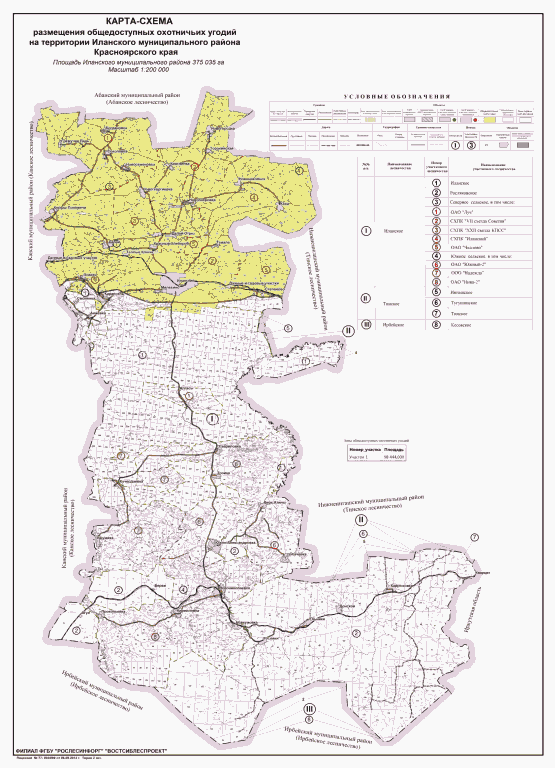 16. Ирбейский муниципальный районНа территории Ирбейского муниципального района выделенная зона общедоступных охотничьих угодий состоит из двух участков.Участок 1Территория охотничьего угодья общей площадью 221290 га расположена:1) на землях лесного фонда Ирбейского лесничества площадью 90405 га, в том числе:в кварталах N 2 - 107, 181 - 183, 185 Ирбейского участкового лесничества площадью 17182 га;в кварталах N 1 - 38 Агульского сельского участкового лесничества площадью 28705 га;в кварталах N 4 - 17, 21 - 24, 28 Ирбейского сельского участкового лесничества колхоза "Заветы Ильича" площадью 3568 га;в кварталах N 1 - 3 Ирбейского сельского участкового лесничества колхоза "Первое Мая" площадью 462 га;в кварталах N 1 - 9 Ирбейского сельского участкового лесничества колхоза "Победа" площадью 1725 га;в кварталах N 2, 3 Ирбейского сельского участкового лесничества колхоза "Путь Ленина" площадью 412 га;в кварталах N 1 - 5 Ирбейского сельского участкового лесничества колхоза "Рассвет" площадью 1117 га,в кварталах N 1 - 4, 6 - 8, 16 Ирбейского сельского участкового лесничества колхоза им. Калинина площадью 1675 га;в кварталах N 1 - 54 Ирбейского сельского участкового лесничества колхоза им. Ленина площадью 10966 га;в кварталах N 31, 32, 35 - 57 Ирбейского сельского участкового лесничества колхоза "Ирбейский" площадью 4265 га;в кварталах N 1 - 6 Ирбейского сельского участкового лесничества совхоза "Верхнеуринский" площадью 1294 га;в кварталах N 1 - 64 Ирбейского сельского участкового лесничества совхоза "Новая жизнь" площадью 12946 га;в кварталах N 1, 8, 13, 14, 20 - 23, 36, 54, 55, 67 - 71, 85, 95, 96, 104ч Ирбейского сельского участкового лесничества совхоза "Тальский" площадью 5107 га;в кварталах N 1, 2, 6, 11 Ирбейского сельского участкового лесничества совхоза "Ярульский" площадью 981 га;2) на землях иных категорий площадью 130885 га.Описание границ:северная: от точки пересечения автомобильной дороги Ирбейское - Большие Ключи с границей Ирбейского района, в юго-восточном направлении, по автомобильной дороге Ирбейское - Большие Ключи, до пересечения с железной дорогой, затем по железной дороге, в восточном направлении, до пересечения с р. Кан, затем по р. Кан, в северо-восточном направлении, до пересечения с границей Ирбейского района, далее в юго-восточном направлении, по границе Ирбейского района, до северо-восточного угла квартала N 25 Агульского участкового лесничества;восточная: от северо-восточного угла квартала N 25 Агульского участкового лесничества, в южном направлении, по восточным границам кварталов N 25, 29, 37, 38 Агульского участкового лесничества, до юго-восточного угла квартала N 38, затем по границе Ирбейского сельского участкового лесничества, с севера, востока и юга граница участка огибает земли госземзапаса, и далее, до восточного угла квартала N 62 колхоза "Новая Жизнь";южная: от восточного угла квартала N 62 колхоза "Новая Жизнь" Ирбейского сельского участкового лесничества, в западном направлении, по южным границам кварталов N 62, 64, 59, далее по восточной и южной границам химкомбината "Енисей", затем по прямой по кварталам N 9, 8 Кунгусского участкового лесничества Ирбейского лесничества, по восточной стороне квартала N 104 совхоза "Тальский" Ирбейского сельского участкового лесничества Ирбейского лесничества, до пересечения с автомобильной дорогой, далее по дороге в северо-западном направлении через населенные пункты: Рождественка, Талое, Зеленая слобода, Новоалександровка, Новотроицкое. Далее вверх по течению, по реке Кан до места ее пересечения с административной границей Саянского и Ирбейского муниципальных районов;западная: от точки пересечения р. Кан с административной границей Саянского и Ирбейского муниципальных районов в северном направлении по административной границе, до исходной точки северной границы.Из площади участка исключены населенные пункты (д. Михайловка, с. Верхняя Уря, д. Латынцево, п. Изумрудный, д. Первое Мая, д. Галунка, д. Елисеевка, с. Ирбейское, д. Петропавловка 1-я, д. Бычковка, д. Галушка, д. Альгинка, д. Сергеевка, д. Николаевка, д. Стрелка, д. Васильевка, д. Агул, д. Ильино-Посадское, д. Новомариновка, д. Богачево, д. Минушка, п. Малый Ирбей, д. Первое Мая, с. Александровка, с. Мельничное, с. Ивановка).Каталог координат границ д. Михайловка (система координат WGS 1984):Каталог координат границ с. Верхняя Уря (система координат WGS 1984):Каталог координат границ д. Латынцево (система координат WGS 1984):Каталог координат границ п. Изумрудный (система координат WGS 1984):Каталог координат границ д. Первое Мая (система координат WGS 1984):Каталог координат границ д. Галунка (система координат WGS 1984):Каталог координат границ д. Елисеевка (система координат WGS 1984):Каталог координат границ с. Ирбейское (система координат WGS 1984):Каталог координат границ д. Петропавловка 1-я (система координат WGS 1984):Каталог координат границ д. Козыла (система координат WGS 1984):Каталог координат границ д. Бычковка (система координат WGS 1984):Каталог координат границ д. Галушка (система координат WGS 1984):Каталог координат границ д. Альгинка (система координат WGS 1984):Каталог координат границ д. Сергеевка (система координат WGS 1984):Каталог координат границ д. Николаевка (система координат WGS 1984):Каталог координат границ д. Стрелка (система координат WGS 1984):Каталог координат границ д. Васильевка (система координат WGS 1984):Каталог координат границ д. Агул (система координат WGS 1984):Каталог координат границ д. Ильино-Посадское (система координат WGS 1984):Каталог координат границ с. Благовещенка (система координат WGS 1984):Каталог координат границ д. Новомариновка (система координат WGS 1984):Каталог координат границ д. Богачево (система координат WGS 1984):Каталог координат границ д. Минушка (система координат WGS 1984):Каталог координат границ с. Ирбейское (система координат WGS 1984):Каталог координат границ п. Малый Ирбей (система координат WGS 1984):Каталог координат границ д. Первое Мая (система координат WGS 1984):Каталог координат границ с. Александровка (система координат WGS 1984):Каталог координат границ с. Мельничное (система координат WGS 1984):Каталог координат границ с. Ивановка (система координат WGS 1984):Участок 2Территория охотничьего угодья общей площадью 4278 га расположена на землях лесного фонда Ирбейского лесничества, в том числе:в кварталах N 14 - 18 Кунгусского участкового лесничества.Описание границ:северная: от северо-западного угла квартала N 15 Кунгусского участкового лесничества, в восточном направлении, по северным границам кварталов N 15 - 18, до северо-восточного угла квартала N 18 Ирбейского участкового лесничества;восточная: восточная граница участка совпадает с восточной границей квартала N 18 Ирбейского участкового лесничества;южная: от юго-восточного угла квартала N 18 Кунгусского участкового лесничества, в западном направлении, по южным границам кварталов N 18 - 15, до юго-западного угла квартала N 15, затем на юг, по восточной границе квартала N 14 Ирбейского участкового лесничества, до юго-восточного угла этого квартала;западная: от юго-восточного угла квартала N 14 Кунгусского участкового лесничества, в северо-западном, затем в северо-восточном направлении, по южной и западной границам этого квартала, до исходной точки северной границы.Таблица 8.16Зоны общедоступных охотничьих угодий на территорииИрбейского муниципального районаКарта-схемаразмещения общедоступных охотничьих угодий на территорииИрбейского муниципального районаКрасноярского края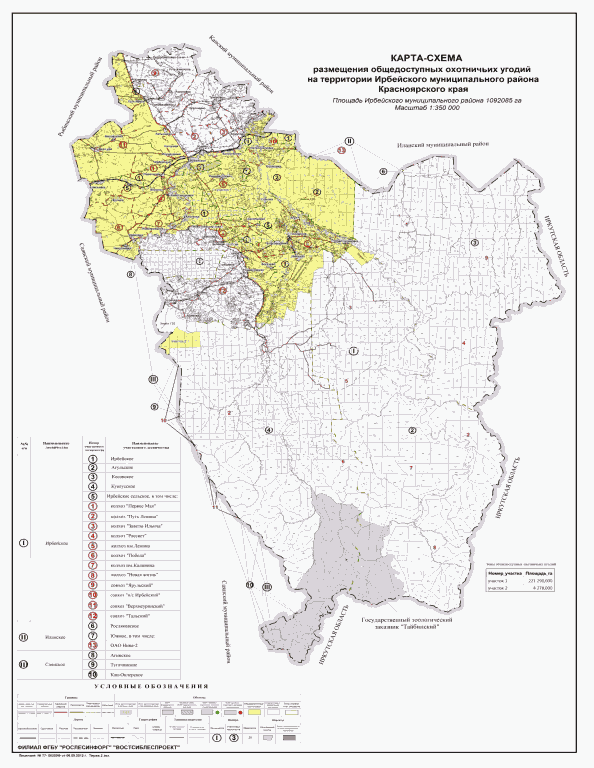 17. Казачинский муниципальный районНа территории Казачинского муниципального района выделенная зона общедоступных охотничьих угодий состоит из четырнадцати участков.Участок 1Территория охотничьего угодья общей площадью 537 га расположена на землях лесного фонда Казачинского лесничества, в том числе:в кварталах N 16 - 19 Казачинского участкового лесничества.Описание границ:северная: от места пересечения Енисейского и Казачинского муниципальных районов с западной стороной квартала N 16 Казачинского участкового лесничества Казачинского лесничества в восточном направлении по административной границе Енисейского и Казачинского муниципальных районов до северо-восточного угла квартала N 19 Казачинского участкового лесничества Казачинского лесничества;восточная: от северо-восточного угла квартала N 19 Казачинского участкового лесничества Казачинского лесничества в юго-западном направлении вверх по течению по р. Нижняя (левый берег), до места ее пересечения с западной стороной квартала N 18 Казачинского участкового лесничества Казачинского лесничества;южная: от северо-восточного угла квартала N 18 Казачинского участкового лесничества Казачинского лесничества в западном направлении вверх по течению р. Нижняя (левый берег), до места ее пересечения с западной стороной квартала N 16 Казачинского участкового лесничества Казачинского лесничества;западная: от юго-западного угла квартала N 16 Казачинского участкового лесничества Казачинского лесничества на север, по западной стороне квартала, до исходной точки северной границы.Участок 2Территория охотничьего угодья общей площадью 3567 га расположена на землях лесного фонда:Казачинского лесничества площадью 2958 га, в том числе:в кварталах N 5, 6ч - 8ч, 21ч, 181 - 185 Казачинского участкового лесничества;Енисейского лесничества площадью 609 га, в том числе:в кварталах N 81ч - 83ч, 102ч, 104 Каргинского участкового лесничества.Описание границ:северная: от места пересечения Пировского, Енисейского и Казачинского муниципальных районов с западной стороной квартала N 104 Каргинского участкового лесничества Енисейского лесничества в восточном направлении по административной границе Енисейского и Казачинского муниципальных районов до места ее пересечения с западной стороной квартала N 185 Казачинского участкового лесничества Казачинского лесничества;восточная: от места пересечения западной стороны квартала N 185 Казачинского участкового лесничества Казачинского лесничества с административной границей Енисейского и Казачинского муниципальных районов, до места ее пересечения с южной стороной квартала N 185;южная: от места пересечения южной стороны квартала N 185 Казачинского участкового лесничества Казачинского лесничества с административной границей Енисейского и Казачинского муниципальных районов в западном направлении по южным сторонам кварталов N 185 - 181, далее по восточной стороне квартала N 8 Казачинского участкового лесничества Казачинского лесничества, до его юго-восточного угла;западная: от юго-восточного угла квартала N 8 Казачинского участкового лесничества Казачинского лесничества по южной стороне до места ее пересечения с границей государственного биологического заказника "Кемский", далее по границе заказника в северо-западном направлении, до юго-западного угла квартала N 5 Казачинского участкового лесничества Казачинского лесничества, далее по южной стороне квартала N 5, до места ее пересечения с р. Кемь, далее вниз по течению реки до исходной точки северной границы.Участок 3Территория охотничьего угодья общей площадью 40089 га расположена:1) на землях лесного фонда площадью 39412 га, в том числе:Казачинского лесничества площадью 39011 га, в том числе:в кварталах N 1 - 37, 38ч, 66ч, 67ч, 93 - 94, 95ч - 96ч, 118, 119ч - 120ч, 142ч - 143ч, 166ч, 253 - 269, 1227 Дементьевского участкового лесничества площадью 38471 га;в кварталах N 130, 131 Галанинского участкового лесничества СХА Колхоз "Казачинский" площадью 540 га;Мотыгинского лесничества площадью 401 га, в том числе:в кварталах N 330ч, 331ч, 333, 334ч, 335ч Кулаковского участкового лесничества;2) на землях иных категорий площадью 677 га.Описание границ:северная: от места пересечения Мотыгинского, Енисейского и Казачинского муниципальных районов в восточном направлении по административной границе Мотыгинского и Казачинского муниципальных районов до устья р. Мал. Чистякова;восточная: от устья р. Мал. Чистякова в юго-восточном направлении по административной границе Мотыгинского и Казачинского муниципальных районов, затем в юго-западном направлении по административной границе Мотыгинского и Тасеевского муниципальных районов до места пересечения административной границы с западной стороной квартала N 330 Кулаковского участкового лесничества Мотыгинского лесничества;южная: от места пересечения административной границы Казачинского района с западной стороной квартала N 330 Кулаковского участкового лесничества Мотыгинского, лесничества в северном направлении по западной стороне квартала N 330 Кулаковского участкового лесничества Мотыгинского лесничества, кварталов N 142, 118, 93, 66 Дементьевского участкового лесничества Казачинского лесничества, южной стороне кварталов N 37, 36, 35, 34, 33, 32, 31, 30, 29, 28, 27, 26, 25, 24, 23, 22, 21, 9 Дементьевского участкового лесничества Казачинского лесничества, кварталов N N 131, 130 СХА колхоза "Казачинский" Галанинского участкового лесничества Казачинского лесничества, кварталов N 6, 4, 2, 1 Дементьевского участкового лесничества Казачинского лесничества до правого берега р. Енисей;западная: от места пересечения юго-западного угла квартала N 1 Дементьевского участкового лесничества Казачинского лесничества с правым берегом р. Енисей вниз по течению по правому берегу р. Енисей до исходной точки северной границы.Участок 4Территория охотничьего угодья общей площадью 12392 га расположена:1) на землях лесного фонда Казачинского лесничества площадью 9002 га, в том числе:в кварталах N 68 - 71, 72ч, 75 - 78, 79ч, 85 - 88, 89ч, 91ч, 92ч, 101, 102ч Казачинского участкового лесничества площадью 6817 га;в кварталах N 25, 26, 27ч, 36ч, 37, 38ч, 39ч, 46 - 49, 50ч, 64ч Галанинского участкового лесничества СХА Колхоз "Новая жизнь" площадью 1953 га;в квартале N 28 Галанинского участкового лесничества СХА Колхоз "Заря" площадью 232 га;2) на землях иных категорий площадью 3390 га.Описание границ:северная: от западного угла квартала N 68 Казачинского участкового лесничества Казачинского лесничества в северо-восточном направлении по административной границе Казачинского и Пировского муниципальных районов до места пересечения заказника "Кемский" с административной границей Казачинского и Пировского муниципальных районов (северная сторона кв. N 102 Казачинского участкового лесничества Казачинского лесничества);восточная: от места пересечения заказника "Кемский" с административной границей Казачинского и Пировского муниципальных районов (северная сторона квартала N 102 Казачинского участкового лесничества Казачинского лесничества) в южном, затем в восточном направлении по границе заказника "Кемский" (2,5 км от русла р. Кемь), до устья левого безымянного притока р. Кемь у д. Вороковка;южная: от устья левого безымянного притока р. Кемь у д. Вороковка вверх по течению ручья до его юго-восточного угла квартала N 19 Ингашского участкового лесничества Тинского лесничества в юго-западном направлении по южной стороне кварталов N 19, 20 до юго-западного угла квартала N 20 Ингашского участкового лесничества Тинского лесничества;западная: от юго-западного угла квартала N 20 Ингашского участкового лесничества Тинского лесничества в северном направлении по границе Нижнеингашского и Иланского муниципальных районов (западной стороне квартала N 20, южной и западной стороне квартала N 17, западной стороне квартала N 14 Ингашского участкового лесничества Тинского лесничества) до исходной точки северной границы.Участок 5Территория охотничьего угодья общей площадью 27582,8 га расположена:1) на землях лесного фонда Казачинского лесничества площадью 18160 га, в том числе:в кварталах N 1 - 25, 27ч, 29ч, 31ч Галанинского участкового лесничества СХА колхоз "Заветы Ленина" площадью 4754 га;в кварталах N 70 - 75, 76ч - 78ч, 79 - 106 Галанинского участкового лесничества СХА колхоз им. Кирова площадью 5950 га;в кварталах N 1ч, 2 - 5, 7ч, 8, 10, 11, 16 - 18, 28ч Галанинского участкового лесничества СХА Колхоз "Искра" площадью 1907 га;в квартале N 128ч Галанинского участкового лесничества СХА Колхоз "Казачинский" площадью 54 га;в кварталах N 56, 57, 58ч, 60 - 63 Галанинского участкового лесничества СХА Колхоз "Новая жизнь" площадью 806 га;в кварталах N 2, 14ч Кемского участкового лесничества площадью 926 га;в квартале N 1 Кемского сельского участкового лесничества ОПХ "Казачинское" площадью 370 га;в кварталах N 1 - 10, 14 - 20, 28 - 30 Кемского сельского участкового лесничества СПК "Кемское" площадью 2992 га;в кварталах N 13, 27 Кемского сельского участкового лесничества СХА "Отношка" площадью 401 га;2) на землях иных категорий площадью 9422,8 га.Описание границ:северная: от с. Вороковка в восточном направлении по автомобильной дороге Вороковка - Рождественское - Галанино до с. Галанино;восточная: от с. Галанино, огибая село с западной стороны, в южном направлении по автомобильной дороге до с. Челноки, огибает с. Челноки с севера, запада и юга до пересечения с. р. Хаус;южная: от с. Челноки вверх по течению р. Хаус до автомобильной дороги Кемское - Вилимовка - Мокрушенское и по этой дороге на юго-запад до пересечения с грунтовой дорогой (юго-восточный угол квартала N 44 СХА колхоз "Отношка" Кемского сельского участкового лесничества);западная: далее по этой грунтовой дороге в северо-западном направлении по восточной стороне кварталов N 44, 26 СХА колхоз "Отношка" Кемского сельского участкового лесничества пересекает в юго-западной части квартал N 28 СХА колхоз "Искра" Галанинского участкового лесничества по восточным сторонам кварталов N 9, 14, 15, пересекает квартал N 7 СХА колхоз "Искра" Галанинского участкового лесничества до д. Матвеевка, от д. Матвеевка по автомобильной дороге Матвеевка - Томиловка -Вороковка в северном направлении до с. Вороковка (исходной точки).Из площади участка исключены населенные пункты (д. Водорезово, д. Березняки).Каталог координат границ д. Водорезово (система координат WGS 1984):Каталог координат границ д. Березняки (система координат WGS 1984):Участок 6Территория охотничьего угодья общей площадью 280 га расположена:1) на землях лесного фонда Казачинского лесничества площадью 269 га, в том числе:в квартале N 11 Кемского сельского участкового лесничества ОПХ "Казачинское" площадью 256 га;в квартале N 30ч Галанинского участкового лесничества СХА колхоз "Заветы Ленина" площадью 13 га;2) на землях иных категорий площадью 11 га.Описание границ:северная: от места пересечения автомобильной дороги Челноки - Подпорожье с восточной стороной квартала N 26 СХА колхоз "Заветы Ленина" Галанинского (сельского) участкового лесничества на юго-восток по этой дороге до д. Подпорожье, затем, огибая деревню с юга до левого берега р. Енисей;восточная: далее вверх по течению по левому берегу р. Енисей около 750м до северо-восточного угла квартала N 33 СХА колхоз "Заветы Ленина" Галанинского (сельского) участкового лесничества, затем в юго-западном направлении по восточной стороне квартала N 11 Кемского участкового лесничества до его юго-восточного угла;южная: от юго-восточного угла квартала N 11 Кемского участкового лесничества по южной стороне этого квартала в северо-западном направлении до его юго-западного угла;западная: от юго-западного угла квартала N 11 Кемского участкового лесничества в северном направлении по его западной стороне, затем по южной и западной сторонам квартала N 30 СХА колхоз "Заветы Ленина" Галанинского участкового лесничества, восточной стороне квартала N 26 СХА колхоз "Заветы Ленина" Галанинского участкового лесничества до исходной точки северной границы.Участок 7Территория охотничьего угодья общей площадью 456 га расположена:1) на землях лесного фонда Казачинского лесничества площадью 198 га, в том числе:в квартале N 51ч Кемского участкового лесничества площадью 111 га;в кварталах N 79ч, 93ч, 94ч Кемского сельского участкового лесничества ОПХ "Кемское" площадью 87 га;2) на землях иных категорий площадью 258 га.Описание границ:северная: от правого берега р. Кемь в северо-восточном направлении по северной стороне квартала N 51 Кемского участкового лесничества, кварталов N 93, 79 СПК "Кемское" Кемского сельского участкового лесничества до автомобильной дороги Кемское - Мокрушенское;восточная: в юго-западном направлении, по автомобильной дороге Кемское - Мокрушенское, до д. Кемское;южная: от места пересечения автодороги Кемское - Мокрушенское с восточной границей д. Кемское, огибая деревню с севера, до р. Кемь;западная: от западной границы д. Кемское вниз по течению р. Кемь, до исходной точки северной границы.Участок 8Территория охотничьего угодья общей площадью 638 га расположена на землях лесного фонда Казачинского лесничества, в том числе:в кварталах N 109 - 114 Кемского участкового лесничества.Описание границ:северная: от северо-западного угла квартала N 111 Кемского участкового лесничества Казачинского лесничества в восточном направлении по северной стороне кварталов N 111 - 114 Кемского участкового лесничества Казачинского лесничества до северо-восточного угла квартала N 114 Кемского участкового лесничества Казачинского лесничества;восточная: от северо-восточного угла квартал N 114 Кемского участкового лесничества Казачинского лесничества на юг по восточной стороне квартала, до юго-восточного угла этого квартала;южная: от юго-восточного угла квартала N 114 Кемского участкового лесничества в западном направлении по южной стороне кварталов N 114 - 109 Кемского участкового лесничества Казачинского лесничества;западная: от юго-западного угла квартала N 109 Кемского участкового лесничества на северо-восток, по северным границам кварталов N 109, 110, до исходной точки северной границы.Участок 9Территория охотничьего угодья общей площадью 5437 га расположена:1) на землях лесного фонда площадью 4626 га, в том числе:Казачинского лесничества площадью 3630 га, в том числе:в кварталах N 4 - 7, 10 - 12 Галанинского участкового лесничества ТОО "Большевик" площадью 1579 га;в кварталах N 109, 1047 - 1049, 1074, 1075, 1086 Язаевского участкового лесничества площадью 2051 га;Большемуртинского лесничества площадью 996 га, в том числе:в кварталах N 1ч - 3ч, 7ч Предивинского участкового лесничества;2) на землях иных категорий площадью 811 га.Описание границ:северная: от устья р. Бол. Таловка вверх по течению р. Шилка до места пересечения р. Шилка с границей Казачинского и Тасеевского муниципальных районов;восточная: от места пересечения р. Шилка с границей Казачинского и Тасеевского муниципальных районов в южном направлении по границе Казачинского и Тасеевского муниципальных районов до руч. Телкин;южная: от места пересечения руч. Телкин с границей Казачинского и Тасеевского муниципальных районов вниз по течению до места пересечения Казачинского Тасеевского и Большемуртинского муниципальных районов (устье руч. Телкин), далее в юго-западном направлении по границе Казачинского и Большемуртинского муниципальных районов до места пересечения с западной стороной квартала N 7 Предивинского участкового лесничества Большемуртинского лесничества;западная: от места пересечения западной стороны квартал N 7 Предивинского участкового лесничества Большемуртинского лесничества с границей Казачинского и Большемуртинского муниципальных районов на северо-восток по западной стороне кварталов N 7, 1, 2, 3 Предивинского участкового лесничества Большемуртинского лесничества до р. Бол. Таловка, затем вниз по течению р. Бол. Таловка до исходной точки северной границы.Из площади участка исключены населенные пункты (д. Средняя Шилка).Каталог координат границ д. Средняя Шилка (система координат WGS 1984):Участок 10Территория охотничьего угодья общей площадью 1518 га расположена на землях лесного фонда Большемуртинского лесничества, в том числе:в кварталах N 4ч - 6ч, 11ч Предивинского участкового лесничества.Описание границ:северная: от северо-западного угла квартала N 4 Предивинского участкового лесничества Большемуртинского лесничества в восточном направлении по северной стороне кварталов N 4 - 6 до точки пересечения северной стороны квартала N 6 Предивинского участкового лесничества Большемуртинского лесничества с административной границей Большемуртинского и Казачинского муниципальных районов;восточная: от точки пересечения северной стороны квартала N 6 Предивинского участкового лесничества Большемуртинского лесничества с административной границей Большемуртинского и Казачинского муниципальных районов в юго-западном направлении до точки пересечения административной границы с руч. Американский;южная: от точки пересечения административной границы Большемуртинского и Казачинского муниципальных районов с руч. Американский в юго-западном направлении по границе районов до точки ее пересечения с западной стороной квартала N 11 Предивинского участкового лесничества Большемуртинского лесничества;западная: от точки пересечения административной границы Большемуртинского и Казачинского муниципальных районов с западной стороной квартала N 11 Предивинского участкового лесничества Большемуртинского лесничества в северном направлении по западной стороне кварталов N 11, 4 Предивинского участкового лесничества Большемуртинского лесничества до исходной точки северной границы.Участок 11Территория охотничьего угодья общей площадью 1401 га состоит из двух кластерных участков,Участок 11.1 расположен на землях лесного фонда Казачинского лесничества, площадью 1350 га, в том числе:в кварталах N 93 - 95 Язаевского участкового лесничества.Описание границ:северная: от точки пересечения северной стороны квартала N 93 Язаевского участкового лесничества Казачинского лесничества с административной границей Казачинского и Большемуртинского районов на восток, по северным сторонам кварталов N 93, 94, 95 до северо-восточного угла квартала N 95;восточная: от северо-восточного угла квартала N 95 в южном направлении по восточной стороне квартала N 95, до точки ее пересечения с административной границей Казачинского и Большемуртинского районов;южная: от точки пересечения восточной стороны квартала N 95 Язаевского участкового лесничества Казачинского лесничества с административной границей Казачинского и Большемуртинского районов в западном направлении по административной границе, до точки ее пересечения с западной стороной квартала N 94 Язаевского участкового лесничества Казачинского лесничества;западная: от точки пересечения западной стороны квартала N 94 Язаевского участкового лесничества Казачинского лесничеств с административной границей Казачинского и Большемуртинского районов по административной границе в северном направлении до исходной точки северной границы.Участок 11.2 расположен на землях лесного фонда Казачинского лесничества, площадью 51 га, в том числе:в квартале N 111 Язаевского участкового лесничества.Описание границ:северная: от северо-восточного угла квартала N 111 Язаевского участкового лесничества Казачинского лесничества на северо-восток, по северной стороне квартала до северо-восточного угла квартала N 111 Язаевского участкового лесничества Казачинского лесничества;восточная: от северо-восточного угла квартала N 111 Язаевского участкового лесничества Казачинского лесничества на юг по восточной стороне квартала N 111, до юго-восточного угла квартала N 111 Язаевского участкового лесничества Казачинского лесничества;южная: от юго-восточного угла квартала N 111 Язаевского участкового лесничества Казачинского лесничества на запад по южной стороне квартала N 111 до юго-западного угла квартала N 111 Язаевского участкового лесничества Казачинского лесничества;западная: от юго-западного угла квартала N 111 Язаевского участкового лесничества Казачинского лесничества на север до исходной точки северной границы.Участок 12Территория охотничьего угодья общей площадью 29712 га расположена:1) на землях лесного фонда Казачинского лесничества площадью 28540 га, в том числе:в кварталах N 61 - 64 Галанинского участкового лесничества СХА колхоз "Сибиряк" площадью 1009 га;в кварталах N 181 - 184, 185ч, 186ч, 195 - 203, 204ч, 205ч, 213, 215 - 222, 223ч, 224ч, 232 - 235, 236ч Дементьевского участкового лесничества площадью 27531 га;2) на землях иных категорий площадью 1172 га.Описание границ:северная: от северо-западного угла квартала N 195 Дементьевского участкового лесничества Казачинского лесничества по северным сторонам кварталов N 195 - 200, далее по западной стороне квартала N 181, по северным сторонам кварталов N 181 - 186, до точки пересечения северной стороны квартала N 186 с административной границей Казачинского и Тасеевского муниципальных районов;восточная: от точки пересечения северной стороны квартала N 186 Дементьевского участкового лесничества Казачинского лесничества с административной границей Казачинского и Тасеевского муниципальных районов в южном направлении по административной границе, до точки пересечения с южной стороной квартала N 236 Дементьевского участкового лесничества Казачинского лесничества;южная: от точки пересечения административной границы Казачинского и Тасеевского муниципальных районов с южной стороной квартала N 236 Дементьевского участкового лесничества Казачинского лесничества в западном направлении по южным сторонам кварталов N 236, 235, 234, 233, 232 до юго-западного угла квартала N 232;западная: от юго-западного угла квартала N 232 Дементьевского участкового лесничества Казачинского лесничества в северном направлении по западной стороне квартала N 232, по южной стороне квартала N 216, до точки ее пересечения с р. Ягодкина 216, далее вниз по течению, до точки пересечения с северной стороной квартала N 213 Дементьевского участкового лесничества Казачинского лесничества, затем по северной стороне квартала N 213 по западной стороне квартала N 195 до исходной точки северной границы.Участок 13Территория охотничьего угодья общей площадью 1120 га расположена на землях лесного фонда Казачинского лесничества, в том числе:в кварталах N 91 - 93, 95 - 97 Галанинского участкового лесничества СХА колхоз "Казачинский".Описание границ:северная: от северо-западного угла квартала N 95 Галанинского участкового лесничества СХА колхоз "Казачинский" в восточном направлении по северной стороне квартала N 95, далее на север по западной стороне квартала N 91, затем в восточном направлении по северной стороне кварталов N 91 - 93 до северо-восточного угла квартала N 93 Галанинского участкового лесничества СХА колхоз "Казачинский";восточная: от северо-восточного угла квартала N 93 Галанинского участкового лесничества СХА колхоз "Казачинский" в южном направлении восточной стороне кварталов N 93, 97 до юго-восточного угла квартала N 97 Галанинского участкового лесничества СХА колхоз "Казачинский";южная: от юго-восточного угла квартала N 97 Галанинского участкового лесничества СХА колхоз "Казачинский" в западном направлении по южной стороне кварталов N 97, 96, 95 до юго-западного угла квартала N 95;западная: от юго-западного угла квартала N 95 Галанинского участкового лесничества СХА колхоз "Казачинский" в северном направлении по западной стороне квартала N 95 до исходной точки северной границы.Участок 14Территория охотничьего угодья общей площадью 65 га расположена на землях лесного фонда Енисейского лесничества, в том числе:в кварталах N 107ч, 108ч, 109 Каргинского участкового лесничества.Описание границ:северная: от северо-западного угла квартала N 107 Каргинского участкового лесничества Енисейского лесничества на восток по северной стороне квартала N 107 до точки с координатами 57°51'21" с.ш. 92°54'1" в.д., на юго-восток до точки с координатами 57°51'13" с.ш. 92°54'10" в.д., на восток до точки с координатами 57°51'27" с.ш. 92°57'37" в.д. на северной стороне квартала N 108, на восток по северной стороне кварталов N 108, 109 до северо-восточного угла квартала N 109 Каргинского участкового лесничества Енисейского лесничества;восточная: от северо-восточного угла квартала N 109 Каргинского участкового лесничества Енисейского лесничества на юго-запад по южной стороне квартала N 109 до юго-восточного угла квартала N 109 Каргинского участкового лесничества Енисейского лесничества;южная: от юго-восточного угла квартала N 109 Каргинского участкового лесничества Енисейского лесничества на запад по южной стороне кварталов N 108, 107 Каргинского участкового лесничества Енисейского лесничества до юго-западного угла квартала N 107 Каргинского участкового лесничества Енисейского лесничества;западная: от юго-западного угла квартала N 107 Каргинского участкового лесничества Енисейского лесничества на север по западной стороне квартала N 107 Каргинского участкового лесничества Енисейского лесничества до исходной точки северной границы.Таблица 8.17Зоны общедоступных охотничьих угодий на территорииКазачинского муниципального районаКарта-схемаразмещения общедоступных охотничьих угодий на территорииКазачинского муниципального районаКрасноярского края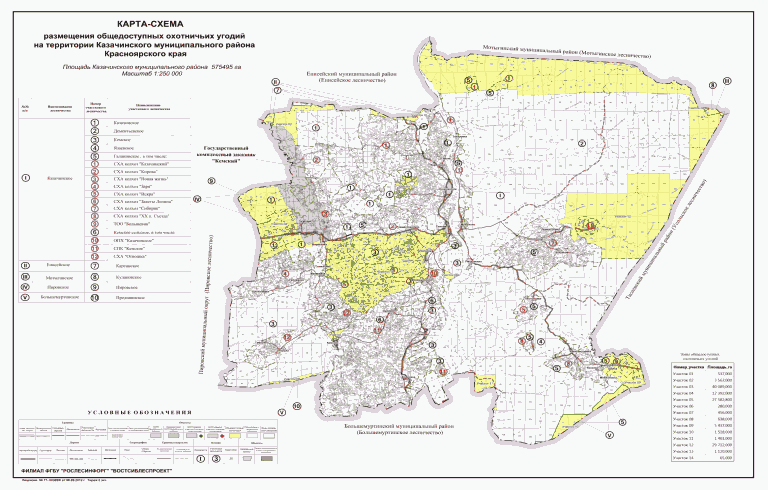 18. Канский муниципальный районНа территории Канского муниципального района выделенная зона общедоступных охотничьих угодий состоит из шести участков.Участок 1Территория охотничьего угодья общей площадью 69560 га расположена:1) на землях лесного фонда Канского лесничества площадью 16331 га, в том числе:в кварталах N 6 - 9, 14 - 17, 32 - 37 Канского участкового лесничества площадью 1540 га;в кварталах N 7, 14 Канского сельского участкового лесничества совхоза "Анцирский" площадью 318 га;в кварталах N 1, 2, 4, 6 Канского сельского участкового лесничества совхоза "Арефьевский" площадью 1024 га;в кварталах N 15, 16, 18 - 21, 27 - 30 Канского сельского участкового лесничества совхоза "Георгинский" площадью 4806 га;в кварталах N 1, 2 Канского сельского участкового лесничества совхоза "Зеленолужский" площадью 462 га;в кварталах N 1 - 23, 24ч, 25 Канского сельского участкового лесничества совхоза "Прогресс" площадью 6347 га;в кварталах N 3, 7, 8, 11ч, 12 - 15 Канского сельского участкового лесничества совхоза "Тайнинский" площадью 1834 га;2) на землях иных категорий площадью 53229 га.Описание границ:северная: от северо-восточного угла квартала N 5 Канского участкового лесничества в восточном направлении по административной границе Канского и Дзержинского муниципальных районов до точки, находящейся на пересечении административных границ Канского, Дзержинского и Абанского муниципальных районов;восточная: от точки, находящейся на пересечении административных границ Канского, Дзержинского и Абанского муниципальных районов по административной границе Канского и Абанского муниципальных районов до точки, находящейся на пересечении административных границ Канского, Абанского и Иланского муниципальных районов, затем по границе Канского и Иланского муниципальных районов до точки, находящейся на пересечении границ Канского, Иланского муниципальных районов и городского округа г. Канск;южная: от точки, находящейся на пересечении границ Канского, Иланского муниципальных районов и городского округа г. Канск в западном направлении по северной границе городского округа г. Канск, затем на юг по восточной границе городского округа г. Канск до пересечения с р. Кан, затем вниз по течению по правому берегу р. Кан, огибая с восточной и северной стороны д. Подояйск, до с. Анцирь;западная: от с. Анцирь по левому берегу р. Анцирь вверх по течению до пересечения с грунтовой дорогой и по ней в северном направлении до с. Круглово, от него в восточном направлении по автомобильной дороге до с. Сотниково, далее в северном направлении по автомобильной дороге Канск - Сухо-Ерша до северо-восточного угла квартала N 5 Канского участкового лесничества - исходной точки северной границы.Из площади участка исключены:1) охотничьи угодья, закрепленные за Местной общественной организацией охотников Канского района (участок N 3 и N 4). Участок N 3 расположен юго-восточнее с. Тайна в пойме р. Тайна, шириной 300 метров от уреза воды по периметру водоема (описание границ приведено в приложении N 3) и участок N 4 расположен южнее с. Митиха исток р. Игоранчик, шириной 300 метров от уреза воды по периметру водоема (описание границ приведено в приложении N 3);2) памятник природы "Анцирские дачи", расположенный в кварталах N 32 - 34, 35 (выд. 1 - 6, 11, 12, 13ч, 14 - 41), 36 (выд. 3 - 28), 37 (выд. 2 - 26), 38 - 42 Канского участкового лесничества Канского лесничества.Описание границ памятник природы:северная: от северо-западного угла квартала N 32 (тут и далее лесные кварталы Канского участкового лесничества Канского лесничества) (точка N 1) по северным сторонам кварталов N 32 - 35 до северо-восточного угла выдела 7 квартала N 35 (точка N 2), затем, огибая выделы 7 - 9 по северной и западной сторонам выдела 7, северной, западной и южной сторонам выдела 8, южной стороне выдела 9, граница идет до северо-восточного угла выдела 12, далее на юг по восточной стороне выдела 12 до северо-западного угла выдела 13, затем, огибая существующие строения в юго-восточном направлении, граница пересекает выдел 13 квартала N 35 до пересечения западной стороны квартала N 36 в точке N 3, затем проходит в северном направлении расстояние 193 м по западной стороне квартала N 36 до пересечения с лесной дорогой, далее в восточном направлении вдоль лесной дороги, по северным сторонам выделов 3 - 5 квартала N 36, выдела 2 квартала N 37 до северо-восточного угла выдела 2 квартала N 37 (точка N 4);восточная: от северо-восточного угла выдела 2 квартала N 37 (точка N 4) проходит в юго-восточном направлении по восточной стороне квартала N 37 (вдоль автомобильной дороги "Тасеевский тракт" в 50 - 120 метров от дорожного полотна) до юго-восточного угла выдела 21 (точка N 5);южная: от юго-восточного угла выдела 21 квартала N 37 (точка N 5) по восточным сторонам кварталов N 37, 42 до юго-восточного угла квартала N 42 (точка N 6) далее на юго-запад по южным сторонам кварталов N 42, 41 до юго-западного угла квартала N 41 (точка N 7);западная: от юго-западного угла квартала N 41 (точка N 7) по западной стороне квартала N 41 до его северо-западного угла (точка N 8), поворачивает на запад по южной стороне квартала N 38 до его юго-западного угла (точка N 9), далее огибает кварталы N 38, 32 по их западным сторонам до исходной точки северной границы (точка N 1).Географические координаты угловых точек памятника природы (система координат WGS 1984):3) населенные пункты (д. Архангельское (Облава), с. Рудяное, д. Тагаши, д. Тайна, д. Арефьевка, п. Шахтинский).Каталог координат границ д. Архангельское (Облава) (система координат WGS 1984):Каталог координат границ с. Рудяное (система координат WGS 1984):Каталог координат границ д. Тагаши (система координат WGS 1984):Каталог координат границ д. Тайна (система координат WGS 1984):Каталог координат границ д. Арефьевка (система координат WGS 1984):Каталог координат границ п. Шахтинский (система координат WGS 1984):Участок 2Территория охотничьего угодья общей площадью 25943,66 га расположена:1) на землях лесного фонда Канского лесничества площадью 2206 га, в том числе:в кварталах N 66, 67, 71 Канского участкового лесничества площадью 337 га;в квартале N 3 Канского сельского участкового лесничества совхоза "Зеленолужский" площадью 276 га;в квартале N 12 Канского сельского участкового лесничества совхоза "Красный маяк" площадью 133 га;в кварталах N 12, 13 Канского сельского участкового лесничества совхоза "Анцирский" площадью 94 га;в кварталах N 1, 4ч Канского сельского участкового лесничества совхоза "Большеуринский" площадью 297 га;в кварталах N 1, 2, 3 Канского сельского участкового лесничества совхоза "Рассвет" площадью 1069 га;2) на землях иных категорий площадью 23737,66 га.Описание границ:северная: от п. Сухая Речка по дороге до п. Красный Маяк, затем идет по правому берегу р. Большая Уря вниз по течению до устья р. Большая Уря, далее вверх по течению по левому берегу р. Кан до западной границы городского округа г. Канск, огибая с. Левобережное, с. Бережки;восточная: от точки пересечения р. Кан с западной границей городского округа г. Канск по границе городского округа в южном направлении, затем в юго-восточном до пересечения с автомобильной дорогой и по автомобильной дороге в южном направлении до юго-восточного угла кв. N 1 совхоза "Большеуринский" Канского сельского участкового лесничества, Канского лесничества;южная: от юго-восточного угла кв. N 1 совхоза "Большеуринский" Канского сельского участкового лесничества, Канского лесничества в западном направлении огибает д. Малые Пруды, далее по северной стороне квартала N 6, по восточной, северной и западной сторонам квартала N 5 совхоза "Большеуринский" Канского (сельского) участкового лесничества, проходит по северной стороне квартала N 72 Канского участкового лесничества, до д. Малая Уря, огибает ее с восточной, северной и западной сторон до грунтовой дороги, затем по грунтовой дороге в западном направлении, далее по северным сторонам кварталов N 68, 69 Канского участкового лесничества до руч. Карайбул. Затем по руч. Карайбул вниз по течению до п. Бошняково;западная: от п. Бошняково по грунтовой дороге в северном направлении до д. Сухая Речка - исходной точки северной границы.Из площади участка исключены населенные пункты (с. Филимоново, с. Польное, с. Крутая Горка, п. Краснополянск).Каталог координат границ д. Архангельское (Облава) (система координат WGS 1984):Каталог координат границ с. Польное (система координат WGS 1984):Каталог координат границ с. Крутая Горка (система координат WGS 1984):Каталог координат границ п. Краснополянск (система координат WGS 1984):Участок 3Территория охотничьего угодья общей площадью 53 га расположена на землях лесного фонда Канского лесничества, в том числе:в квартале N 20ч Таежного участкового лесничества.Описание границ:восточная: от точки пересечения восточной стороны квартала N 20 Таежного участкового лесничества Канского лесничества с границей Рыбинского муниципального района в южном направлении по восточной стороне квартала N 20 до пересечения с границей Рыбинского муниципального района;южная: от точки пересечения восточной стороны квартала N 20 Таежного участкового лесничества Канского лесничества с границей Рыбинского муниципального района в западном направлении по границе Рыбинского муниципального района;западная: далее по границе Рыбинского муниципального района в северо-восточном направлении до исходной точки северной границы.Участок 4Территория охотничьего угодья общей площадью 186 га расположена на землях лесного фонда Канского лесничества, в том числе:в кварталах N 38ч, 39ч Таежного участкового лесничества.Описание границ:северная: от точки пересечения северной стороны квартала N 38 Таежного участкового лесничества Канского лесничества с границей Рыбинского муниципального района в восточном направлении по северной стороне кварталов N 38, 39 до северо-восточного угла квартала N 39 Таежного участкового лесничества Канского лесничества;восточная: от северо-восточного угла квартала N 39 Таежного участкового лесничества Канского лесничества в южном направлении по восточной стороне квартала N 39 до пересечения с границей Рыбинского муниципального района;южная: от точки пересечения восточной стороны квартала N 39 Таежного участкового лесничества Канского лесничества с границей Рыбинского муниципального района в северо-западном направлении по границе Рыбинского муниципального района до исходной точки северной границы.Участок 5Территория охотничьего угодья общей площадью 182 га расположена на землях лесного фонда Канского лесничества, в том числе:в квартале N 45ч Таежного участкового лесничества.Описание границ:северная: от точки пересечения северной стороны квартала N 45 Таежного участкового лесничества Канского лесничества с границей Рыбинского муниципального района в восточном направлении по северной стороне квартала N 45 до северо-восточного угла квартала N 45 Таежного участкового лесничества Канского лесничества;восточная: от северо-восточного угла квартала N 45 Таежного участкового лесничества Канского лесничества в южном направлении по восточной стороне квартала N 45, до пересечения с границей Рыбинского муниципального района;южная: от точки пересечения восточной стороны квартала N 45 Таежного участкового лесничества Канского лесничества с границей Рыбинского муниципального района в северо-западном направлении по границе Рыбинского муниципального района до исходной точки северной границы.Участок 6Территория охотничьего угодья общей площадью 380 га расположена на землях лесного фонда Канского лесничества, в том числе:в квартале N 98ч Таежного участкового лесничества.Описание границ:северная: от точки пересечения северной стороны квартала N 98 Таежного участкового лесничества Канского лесничества с границей Рыбинского муниципального района в восточном направлении по северной стороне квартала N 98 до северо-восточного угла квартала N 98 Таежного участкового лесничества Канского лесничества;восточная: от северо-восточного угла квартала N 98 Таежного участкового лесничества Канского лесничества в южном направлении по восточной стороне квартала N 98, до пересечения с границей Рыбинского муниципального района;южная: от точки пересечения восточной стороны квартала N 98 Таежного участкового лесничества Канского лесничества с границей Рыбинского муниципального района в западном направлении по границе Рыбинского муниципального района;западная: далее по границе Рыбинского муниципального района в северном направлении до исходной точки северной границы.Таблица 8.18Зоны общедоступных охотничьих угодий на территории Канскогомуниципального районаКарта-схемаразмещения общедоступных охотничьих угодий на территорииКанского муниципального района и городского округа городКанск Красноярского края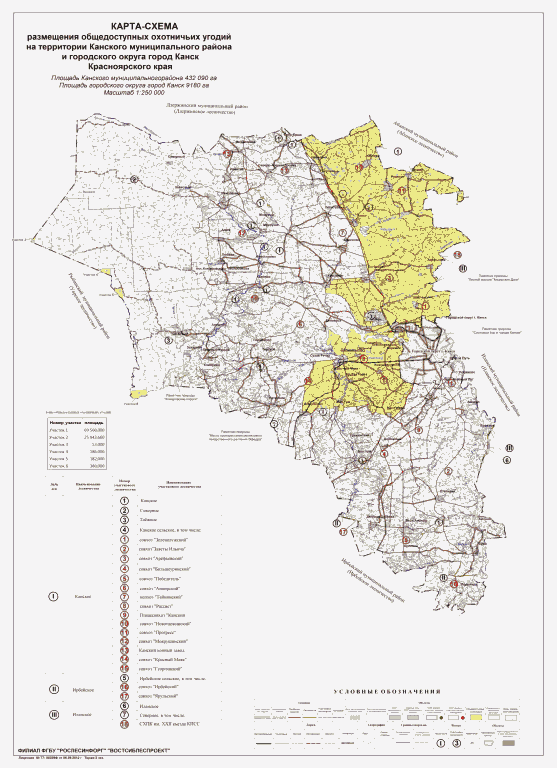 19. Каратузский муниципальный районНа территории Каратузского муниципального района выделенная зона общедоступных охотничьих угодий состоит из девяти участков.Участок 1Территория охотничьего угодья общей площадью 6832 га расположена на землях лесного фонда Каратузского лесничества, в том числе:в кварталах N 68 - 70, 77 Нижне-Курятского участкового лесничества.Описание границ:северная: от северо-западного угла кв. N 68 по северо-западной и северной сторонам квартала N 68 Нижне-Курятского участкового лесничества, по северной стороне кварталов N 69, 70 до северо-восточного угла квартала N 70;восточная: от северо-восточного угла квартала N 70 на юг по восточной стороне квартала N 70 Нижне-Курятского участкового лесничества до места впадения правого притока в р. Копь;южная: от места впадения правого притока в р. Копь (юго-восточный угол квартала N 70 Нижне-Курятского участкового лесничества) вниз по течению р. Копь до устья р. Ниж. Тургей, далее вверх по течению до истока;западная: от истока р. Ниж. Тургей на север по западной стороне квартала N 77, юго-западной стороне квартала N 68 Нижне-Курятского участкового лесничества до исходной точки северной границы.Участок 2Территория охотничьего угодья общей площадью 86040 га расположена:1) на землях лесного фонда Каратузского лесничества площадью 85367 га, в том числе:в кварталах N 1 - 4, 7 - 32, 34, 80 - 96, 100, 101, 103, 105, 106ч, 107, 108, 134ч, 135ч, 136ч Верхне-Кужебарского участкового лесничества площадью 84008 га;в квартале N 1 Червизюльского участкового лесничества площадью 1359 га;2) на землях иных категорий площадью 673 га.Описание границ:северная: от северо-западного угла квартала N 1 Верхне-Кужебарского участкового лесничества Каратузского лесничества по северным сторонам кварталов N 1, 2, далее на юг, по восточным сторонам кварталов N 2, 21 до точки пересечения с р. Красная, далее вверх по течению до точки пересечения р. Красная с южной стороной квартала N 4 Верхне-Кужебарского участкового лесничества Каратузского лесничества, далее по западной стороне квартала N 4, северным сторонам кварталов N 4, 8, 10, 11, 12, 13, 15, 16, 17, до северо-восточного угла квартала N 17 Верхне-Кужебарского участкового лесничества Каратузского лесничества;восточная: от северо-восточного угла кв. N 17 Верхне-Кужебарского участкового лесничества Каратузского лесничества в южном направлении, по восточным сторонам кварталов N 17, 20, 32, 34, 96, затем на запад, по южной стороне кварталов N 96, 95, 94, затем на юго-восток, по восточным сторонам кварталов N 107, 108, до юго-восточного угла квартала 108 Верхне-Кужебарского участкового лесничества Каратузского лесничества;южная: от юго-восточного угла квартала N 108 Верхне-Кужебарского участкового лесничества на запад, по южной стороне кварталов N 108, 106 до места пересечения с границей государственного биологического заказника "Тюхтетско-Шадатский", далее в западном направлении по границе заказника до места ее пересечения с р. Шадат, потом вниз по течению до места пересечения с административной границей Каратузского и Ермаковского муниципальных районов, затем по границе районов до ее пересечения с западной стороной квартала N 1 Червизюльского участкового лесничества Каратузского лесничества;западная: от места пересечения административной границы Каратузского и Ермаковского муниципальных районов с западной стороной квартала N 1 Червизюльского участкового лесничества Каратузского лесничества в северном направлении, по западной и северной сторонам квартала N 1, по северной стороне квартала N 135 Верхне-Кужебарского участкового лесничества Каратузского лесничества, по западным сторонам кварталов N 134, 101, по северной стороне квартала N 101, по западной стороне квартала N 83, южной и западной сторонам квартала N 81, по западным сторонам кварталов N 80, 3, 2, 1 до исходной точки северной границы.Участок 3Территория охотничьего угодья общей площадью 75608,1 га расположена на землях лесного фонда Каратузского лесничества, в том числе:в кварталах N 3, 4, 8 - 11, 22 - 34, 36 - 54, 57 - 74, 76, 77, 79 - 83, 96 - 98 Червизюльского участкового лесничества площадью 74479,1 га;в квартале N 251 Верхне-Кужебарского участкового лесничества площадью 1129 га.Описание границ:северная: от устья р. Тайгиш (левый приток р. Шадат) вверх по течению р. Шадат до северо-восточного угла кв. N 11 Червизюльского участкового лесничества, по восточной стороне квартала N 11, северной стороне кварталов N 28, 29, восточной стороне кварталов N 29, 31, северной стороне кварталов N 31, 33, северной и восточной сторонам квартала N 34, северной стороне кварталов N 51,52 Червизюльского участкового лесничества, далее на север по западной стороне квартала N 251, затем на восток по северной стороне квартала N 251 Верхне-Кужебарского участкового лесничества до северо-восточного угла квартала N 251 Верхне-Кужебарского участкового лесничества;восточная: от северо-восточного угла квартала N 251 Верхне-Кужебарского участкового лесничества, огибая квартала N 251 по восточной и южной сторонам до квартала N 52 Червизюльского участкового лесничества, далее на юг по восточной стороне кварталов N 52, 71 Червизюльского участкового лесничества, северной и восточной сторонам квартала N 74, восточной стороне кварталов N 97, 98 Червизюльского участкового лесничества до административной границы Каратузского и Ермаковского муниципальных районов;южная: от юго-восточного угла квартала N 98 Червизюльского участкового лесничества на запад по административной границе Каратузского и Ермаковского муниципальных районов до юго-западного угла квартала N 96 Червизюльского участкового лесничества, по западной стороне квартала N 96, южной стороне кварталов N 81, 80, 79, 68, 77, 76, 62, 61, 60, восточной стороне кварталов N 60, 57, западной стороне квартала N 54 до административной границы Каратузского и Ермаковского муниципальных районов;западная: от юго-восточного угла квартала N 54 Червизюльского участкового лесничества на север по административной границе Каратузского и Ермаковского муниципальных районов до исходной точки северной границы.Участок 4Территория охотничьего угодья общей площадью 7696 га расположена на землях лесного фонда Каратузского лесничества, в том числе:в кварталах N 149, 150, 159, 160, 162ч, 163, 164 Червизюльского участкового лесничества.Описание границ:северная: от северо-западного угла квартала N 149 Верхне-Кужебарского участкового лесничества на восток по северной стороне кварталов N 149, 150 до северо-восточного угла квартала N 150 Верхне-Кужебарского участкового лесничества;восточная: от северо-восточного угла квартала N 150 Верхне-Кужебарского участкового лесничества на юг по восточной стороне квартала N 150, южной стороне кварталов N 150, 149, восточной стороне кварталов N 162, 163, 164 до юго-восточного угла квартала N 164 Верхне-Кужебарского участкового лесничества;южная: от юго-восточного угла квартала N 164 Верхне-Кужебарского участкового лесничества на запад по южной стороне кварталов N 164, 160, 159 до юго-западного угла квартала N 159 Верхне-Кужебарского участкового лесничества;западная: от юго-западного угла квартала N 159 Верхне-Кужебарского участкового лесничества на север по западной стороне квартала N 159 Верхне-Кужебарского участкового лесничества до лесной дороги (автозимник), далее по этой дороге в восточном направлении до пересечения с р. Малый Тюхтет, затем, пересекая русло р. Малый Тюхтет, в северо-восточном направлении через квартала N 162 до р. Большой Тюхтет (западный угол квартала N 149), по северо-западной стороне квартала N 149 Верхне-Кужебарского участкового лесничества до исходной точки северной границы.Участок 5Территория охотничьего угодья общей площадью 1608 га расположена на землях лесного фонда Каратузского лесничества, в том числе:в квартале N 255 Верхне-Кужебарского участкового лесничества.Описание границ:северная: от северо-западного угла квартала N 255 Верхне-Кужебарского участкового лесничества на восток по северной стороне квартала N 255 до северо-восточного угла квартала;восточная: от северо-восточного угла квартала N 255 Верхне-Кужебарского участкового лесничества на юг по восточной стороне квартала до юго-восточного угла квартала N 255 Верхне-Кужебарского участкового лесничества;южная: от юго-восточного угла квартала N 255 Верхне-Кужебарского участкового лесничества на запад по южной стороне до юго-западного угла квартала N 255 Верхне-Кужебарского участкового лесничества;западная: от юго-западного угла квартала N 255 Верхне-Кужебарского участкового лесничества на север по западной стороне квартала N 255 до исходной точки северной границы.Участок 6Территория охотничьего угодья общей площадью 4622 га расположена:1) на землях лесного фонда Каратузского лесничества площадью 2308 га, в том числе:в кварталах N 51ч, 52 - 59, 61ч, 62ч Подтаежного участкового лесничества колхоза "Амыльский";2) на землях иных категорий площадью 2314 га.Описание границ:северная: от места пересечения южной стороны квартала N 50 совхоза "Амыльский" Подтаежного участкового лесничества с биологическим заказником краевого значения "Кебежский" на восток по южной стороне квартала N 50, затем по проселочной дороге в северо-восточном затем в восточном направлении до р. Листвянка, далее вверх по течению до ее истока, далее по северной и восточной сторонам квартала N 53, северной стороне квартала N 54, западной и северной сторонам квартала N 55, северной стороне кварталов N 56 - 58 совхоза "Амыльский" Подтаежного участкового лесничества до устья второго притока ручья Шириштык. Далее вверх по ручью Шириштык по восточной стороне квартала N 58 совхоза "Амыльский" Подтаежного участкового лесничества до его юго-восточного угла, затем в северном направлении по западной стороне квартала N 59, на восток по северной стороне квартала N 59 совхоза "Амыльский" Подтаежного участкового лесничества до его северо-восточного угла;восточная: от северо-восточного угла квартала N 59 совхоза "Амыльский" Подтаежного участкового лесничества в юго-западном направлении по восточной стороне квартала N 59 до его юго-восточного угла;южная: от юго-восточного угла квартала N 59 совхоза "Амыльский" Подтаежного участкового лесничества в западном направлении по южной стороне кварталов N 59, 58, на юг по восточной стороне квартала N 57, затем в западном направлении по южной стороне кварталов N 57, 56, 55, 54, 53, по северной стороне квартала N 62 до места пересечения квартала N 62 совхоза "Амыльский" Подтаежного участкового лесничества с биологическим заказником краевого значения "Кебежский";западная: от места пересечения квартала N 62 совхоза "Амыльский" Подтаежного участкового лесничества с биологическим заказником краевого значения "Кебежский" в северо-западном направлении по границе заказника (2,5 км вдоль русла р. Кебеж) до исходной точки северной границы.Участок 7Территория охотничьего угодья общей площадью 11824 га расположена на землях лесного фонда Каратузского лесничества, в том числе:в кварталах N 274, 275, 300, 314 - 316, 329, 330, 339 - 341 Верхне-Кужебарского участкового лесничества.Описание границ:северная: от северо-западного угла квартала N 275 Верхне-Кужебарского участкового лесничества на восток, по северной стороне квартала N 275, до северо-восточного угла квартала N 275;восточная: от северо-восточного угла квартала N 275 Верхне-Кужебарского участкового лесничества в южном направлении, по восточным сторонам кварталов N 275, 300, 316, 330, 341, 340, до пересечения с границей Каратузского района;южная: от места пересечения восточной стороны квартала N 340 Верхне-Кужебарского участкового лесничества с границей Каратузского района на запад, по административной границе района, до места пересечения с западной стороной квартала N 340;западная: от юго-западного угла квартала N 340 Верхне-Кужебарского участкового лесничества Каратузского лесничества в северном направлении, по западным сторонам кварталов N 340, 339, 329, 314, 300, 275 до исходной точки северной границы.Участок 8Территория охотничьего угодья общей площадью 274 га расположена на землях лесного фонда Каратузского лесничества, в том числе:в квартале N 9 Каратузского участкового лесничества.Описание границ:северная: от северо-западного угла квартала N 9 Каратузского участкового лесничества в северо-восточном направлении по северной стороне квартала N 9, до северо-восточного угла квартала N 9;восточная: от северо-восточного угла квартала N 9 Каратузского участкового лесничества в южном направлении, по восточной стороне кв квартала N 9 Каратузского, до юго-восточного угла квартала N 9;южная: от юго-восточного угла квартала N 9 Каратузского участкового лесничества на запад, по южной стороне квартала, до места пересечения с западной стороной квартала N 340;западная: от юго-западного угла квартала N 9 Каратузского участкового лесничества Каратузского лесничества в северном направлении, по западной стороне N 9 Каратузского участкового лесничества до исходной точки северной границы.Из площади участка исключен населенный пункт (с. Каратузское).Каталог координат границ с. Каратузское (система координат WGS 1984):Участок 9Территория охотничьего угодья общей площадью 1103 га расположена на землях лесного фонда Каратузского лесничества в квартале N 304 Верхне-Кужебарского участкового лесничества.Описание границ:северная: от северо-западного угла квартала N 304 Верхне-Кужебарского участкового лесничества в восточном направлении по северной стороне квартала N 304, до северо-восточного угла квартала N 304;восточная: от северо-восточного угла квартала N 304 Верхне-Кужебарского участкового лесничества в южном направлении по восточной стороне квартала N 304 до юго-восточного угла квартала N 304;южная: от юго-восточного угла квартала N 304 Верхне-Кужебарского участкового лесничества на запад по южной стороне квартала (по правому берегу ручья без названия вниз по течению) до устья ручья без названия (место впадения в р. Березовая);западная: от устья ручья без названия (место впадения в р. Березовая) на север по правому берегу р. Березовая вниз по течению (по западной стороне квартала N 304 Верхне-Кужебарского участкового лесничества) до северо-западного угла квартала N 304 - исходной точки северной границы.Таблица 8.19Зоны общедоступных охотничьих угодий на территорииКаратузского муниципального районаКарта-схемаразмещения общедоступных охотничьих угодий на территорииКаратузского муниципального районаКрасноярского края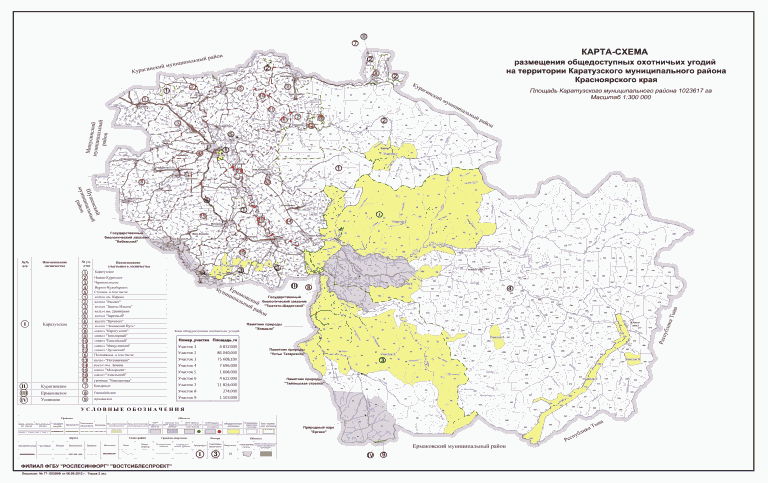 20. Кежемский муниципальный районНа территории Кежемского муниципального района выделенная зона общедоступных охотничьих угодий состоит из восемнадцати участков.Участок 1Территория охотничьего угодья общей площадью 43211 га расположена на землях лесного фонда Кодинского лесничества, в том числе:в кварталах N 2 - 5, 14 - 23, 38 - 46, 63 - 69, 88 - 94, 113 - 119, 139 - 141, 164, 165, 188, 189, 210 - 212, 217, 219 Лаушкардинского участкового лесничества.Описание границ:северная: от юго-западного угла квартала N 2 в восточном направлении по административной границе Кежемского и Эвенкийского муниципальных районов, по северным сторонам кварталов N 2 - 5 до северо-восточного угла квартала N 23 Лаушкардинского участкового лесничества Кодинского лесничества;восточная: от северо-восточного угла квартала N 23 по его восточной и южной сторонам, далее по восточной и южной стороне квартала N 46, южной стороне квартала N 45, восточным сторонам кварталов N 69, 94, 119, южным сторонам кварталов N 119 - 116, восточной и южной стороне квартала N 141, восточным сторонам кварталов N 165, 189, 211, 212 до юго-восточного угла квартала N 212 Лаушкардинского участкового лесничества Кодинского лесничества;южная: от юго-восточного угла квартала N 212 по его южной стороне до юго-западного угла квартала N 212 Лаушкардинского участкового лесничества Кодинского лесничества;западная: от юго-западного угла квартала N 212 в северном направлении по западным сторонам кварталов N 212, 210, 188, 164, 139, 113, 88, 63, 38, 14 Лаушкардинского участкового лесничества Кодинского лесничества до исходной точки северной границы.Участок 2Территория охотничьего угодья общей площадью 36264 га расположена на землях лесного фонда Кодинского лесничества, в том числе:в кварталах N 1 - 22, 32 - 39, 49 - 56, 68 - 75 Пановского участкового лесничества.Описание границ:северная: от северо-западного угла квартала N 1 в восточном направлении по административной границе Кежемского и Эвенкийского муниципальных районов, по северным сторонам кварталов N 2 - 7 до северо-западного угла квартала N 8 Пановского участкового лесничества Кодинского лесничества;восточная: от северо-западного угла квартала N 8 и по административной границе Кежемского и Эвенкийского муниципальных районов в южном направлении до юго-восточного угла квартала N 75 Пановского участкового лесничества Кодинского лесничества;южная: от юго-восточного угла квартала N 75 по южным сторонам кварталов N 75 - 67, западным сторонам кварталов N 67, 49, 32, южным сторонам кварталов N 16, 15, 14, 13, 12, 11, 10, 9 до юго-западного угла квартала N 9 Пановского участкового лесничества Кодинского лесничества;западная: от юго-западного угла квартала N 9 в северном направлении по западным сторонам кварталов N 9, 1 Пановского участкового лесничества Кодинского лесничества до исходной точки северной границы.Участок 3Территория охотничьего угодья общей площадью 5496 га расположена на землях лесного фонда Кодинского лесничества, в том числе:в кварталах N 174 - 177, 195 - 197 Пановского участкового лесничества.Описание границ:северная: от северо-западного угла квартала N 174 в восточном направлении по северным сторонам кварталов N 174 - 177 до северо-восточного угла квартала N 177 Пановского участкового лесничества Кодинского лесничества;восточная: от северо-восточного угла квартала N 177 в южном направлении по восточным сторонам кварталов N 177, 197, 219 до юго-восточного угла квартала N 219 Пановского участкового лесничества Кодинского лесничества;южная: от юго-восточного угла квартала N 219 по его южной стороне до юго-западного угла Пановского участкового лесничества Кодинского лесничества;западная: от юго-западного угла квартала N 219 в северном направлении по западным сторонам кварталов N 219, 197, южным сторонам кварталов N 196, 195, западной стороне квартала N 195, южной стороне квартала N 175, восточной стороне квартала N 174 Пановского участкового лесничества Кодинского лесничества до пересечения с р. Чадобец и далее вверх по течению до исходной точки северной границы.Участок 4Территория охотничьего угодья общей площадью 4968 га расположена на землях лесного фонда Кодинского лесничества, в том числе:в кварталах N 249 - 254 Пановского участкового лесничества.Описание границ:северная: от северо-западного угла квартала N 249 в восточном направлении по северным сторонам кварталов N 249 - 254 до северо-восточного угла квартала N 254 Пановского участкового лесничества Кодинского лесничества;восточная: от северо-восточного угла квартала N 254 Пановского участкового лесничества Кодинского лесничества в южном направлении по его восточной стороне до юго-восточного угла;южная: от юго-восточного угла квартала N 254 по южным сторонам до юго-западного угла квартала N 249 Пановского участкового лесничества Кодинского лесничества;западная: от юго-западного угла квартала N 249 Пановского участкового лесничества Кодинского лесничества в северном направлении по его западной стороне до исходной точки северной границы.Участок 5Территория охотничьего угодья общей площадью 43131 га расположена на землях лесного фонда Кодинского лесничества, в том числе:в кварталах N 1ч, 2 - 6, 7ч, 8 - 19, 24 - 30, 39 - 45, 56 - 62, 75 - 80, 95 - 98, 118, 119, 142 Кодинского участкового лесничества.Описание границ:северная: от северо-западного угла квартала N 1 в восточном направлении по северным сторонам кварталов N 1 - 6 до северо-восточного угла квартала N 6 Кодинского участкового лесничества Кодинского лесничества;восточная: от северо-восточного угла квартала N 6 по восточным сторонам кварталов N 6, 12, 19, 30, 45, 62, 80, 98, 119, 142 до юго-восточного угла квартала N 142 Кодинского участкового лесничества Кодинского лесничества;южная: от юго-восточного угла квартала N 142 и по его южной стороне, затем по южной и западной сторонам квартала N 118, западной стороне квартала N 95, южной и западной сторонам кварталов N 76, 75, по северной стороне квартала N 75, по западной стороне квартал N 76, по южным сторонам кварталов N 57, 56 Кодинского участкового лесничества Кодинского лесничества, до его юго-западного угла;западная: от юго-западного угла квартала N 56 по западной и северной сторонам кварталов N 74, западным сторонам кварталов N 56, 39, 24, южной стороне квартала N 13, далее на северо-восток до северо-восточного угла квартала N 13, восточным сторонам кварталов N 14, 7, до границы с Богучанским муниципальным районом и по ней на север до исходной точки северной границы.Участок 6Территория охотничьего угодья общей площадью 19710 га расположена на землях лесного фонда Кодинского лесничества, в том числе:в кварталах N 6 - 17, 26 - 39, 59, 60, 62 Аксеновского участкового лесничества.Описание границ:северная: от северо-западного угла квартала N 6 Аксеновского участкового лесничества на восток, по северным границам кварталов N 6 - 17 до северо-восточного угла квартала N 17 Аксеновского участкового лесничества;восточная: от северо-восточного угла квартала N 17 Аксеновского участкового лесничества на юг, по восточной стороне кварталов N 17, 39 до юго-восточного угла квартала N 39 Аксеновского участкового лесничества;южная: от юго-восточного угла квартала N 39 Аксеновского участкового лесничества на запад, по южной стороне кварталов N 6, 38, 37, 36, 35, 34, 33, 32, 31, 30, 29, затем на юг по восточной стороне кварталов N 60, 62, далее на запад по южной стороне кварталов N 62, 59 до юго-западного угла квартала N 59 Аксеновского участкового лесничества;западная: от юго-западного угла квартала N 59 Аксеновского участкового лесничества на север, по границе зоны затопления Богучанской ГЭС, до исходной точки северной границы северной границы.Участок 7Территория охотничьего угодья общей площадью 2932 га расположена на землях лесного фонда Кодинского лесничества, в том числе:в кварталах N 376 - 378 Пановского участкового лесничества.Описание границ:северная: от северо-западного угла квартала N 376 по его северной стороне, затем по восточной и северной сторонам квартала N 377 до его северо-восточного угла (границей с Иркутской областью);восточная: от северо-восточного угла квартала N 377 по границе с Иркутской областью в южном направлении до юго-восточного угла квартала N 378 Пановского участкового лесничества Кодинского лесничества;южная: от юго-восточного угла квартала N 378 в западном направлении по зоне затопления Богучанской ГЭС до юго-западного угла квартала N 376 Пановского участкового лесничества Кодинского лесничества;западная: от юго-западного угла квартала N 376 в северном направлении по его западной стороне до исходной точки северной границы;Участок 8Территория охотничьего угодья общей площадью 27100 га расположена:1) на землях лесного фонда площадью 24406 га, в том числе:Кодинского лесничества площадью 24270 га, в том числе:в кварталах N 18, 19, 20, 37 - 39, 55 - 67, 81, 82, 105, 106, 125, 126, 212, 213, 222ч, 223, 231 - 233, 241, 242, 248, 249, 252 Тагаринского участкового лесничества;Хребтовского лесничества площадью 136 га, в том числе:в кварталах N 46ч, 47ч, 50ч Зеледеевского участкового лесничества;2) на землях иных категорий площадью 2694 га.Описание границ:северная: от места пересечения западной стороны квартала N 62 Пашутинского участкового лесничества Хребтовского лесничества с административной границей Богучанского и Кежемского муниципальных районов в восточном направлении по границе районов до северо-западного угла квартала N 19 Тагаринского участкового лесничества Кодинского лесничества, далее по северной стороне до его северо-восточного угла;восточная: от северо-восточного угла квартала N 19 Тагаринского участкового лесничества Кодинского лесничества по восточным сторонам кварталов N 19, 39, 67, до его юго-восточного угла;южная: от юго-восточного угла квартала N 67 Тагаринского участкового лесничества Кодинского лесничества в западном направлении по южным сторонам кварталов N 67 - 59, далее по восточным сторонам кварталов N 82, 106, 126; затем по южным сторонам кварталов N 126, 125, до юго-западного угла квартала N 125, далее вниз по течению по р. Чадобец, до места пересечения с административной границей Богучанского и Кежемского муниципальных районов, далее в западном направлении по границе районов до юго-западного угла квартала N 252 Тагаринского участкового лесничества Кодинского лесничества;западная: от юго-западного угла квартала N 252 Тагаринского участкового лесничества Кодинского лесничества, по восточной стороне квартала N 247, далее по западным сторонам кварталов N 248, 241, 231, северной стороне квартала N 231, западной стороне квартала N 222 Тагаринского участкового лесничества Кодинского лесничества до исходной точки северной границы.Из площади участка исключен населенный пункт (п. Юрохта).Каталог координат границ п. Юрохта (система координат WGS 1984):Участок 9Территория охотничьего угодья общей площадью 122507 га расположена на землях:1) лесного фонда площадью 39284 га, в том числе:Кодинского лесничества площадью 38989 га, в том числе:в кварталах N 143 - 150, 172 - 180, 207 - 212, 380 - 387, 410 - 416, 442 - 448, 517, 518 Ковинского участкового лесничества площадью 37710 га;в кварталах N 351, 352 Проспихинского участкового лесничества площадью 1279 га;Невонского лесничества площадью 295 га, в том числе:в квартале N 2ч Говорковского участкового лесничества;2) на землях иных категорий площадью 83223 га.Описание границ:северная: от точки пересечения правого берега р. Ангара с западной границей Кежемского района на восток, вверх по правому берегу р. Ангара, затем по берегу Богучанского водохранилища, включая залив р. Кода и заливы других рек, правых притоков р. Ангара, до пересечения с западной стороной квартала N 143 Ковинского участкового лесничества. Далее по северной стороне кварталов N 143 - 150 до северо-восточного угла квартала N 150 Ковинского участкового лесничества;восточная: от северо-восточного угла квартала N 150 Ковинского участкового лесничества на юг по восточной стороне кварталов N 150, 180, 212, на запад по южной стороне кварталов N 212, 211, 210, 209 Ковинского участкового лесничества, на север по западной стороне квартала N 209 до пересечения с заливом, огибает залив с севера и юга, граница идет в южном направлении по западной стороне кварталов N 244, 289, 329, огибает залив с севера и юга, далее по западной стороне кварталов N 329, 359, 388, 420, 452, 482, 509 Ковинского участкового лесничества, до юго-западного угла квартала N 509. Далее на восток по северной стороне кварталов N 518, 517, затем на юг по границе Кежемского района до пересечения с р. Кова;южная: от точки пересечения р. Кова с восточной границей Кежемского района на запад, по левому берегу р. Кова, по левому берегу залива р. Кова, до пересечения с кварталом N 418 Ковинского участкового лесничества, затем по северной стороне кварталов N 418, 417, на юг по западной стороне квартала N 417, на восток по северной стороне кварталов N 447, 448, на юг по восточной стороне квартала N 448, далее в западном направлении по южной стороне кварталов N 448, 447, 446, 445, 444, 443, 442, западной стороне квартала N 442, по южной стороне кварталов N 411, 410, на север по западной стороне кварталов N 410, 380, на восток, по северной границе кварталов N 380 - 387, до северо-восточного угла квартала N 387 Ковинского участкового лесничества. Далее в северном направлении по левому берегу залива р. Кова, по левому берегу Богучанского водохранилища, до юго-западного угла квартала N 106 Ковинского участкового лесничества на юг по западной стороне кварталов N 107, 131 Ковинского участкового лесничества, на запад по северной стороне кварталов N 130, 129, 128 Ковинского участкового лесничества, огибая залив, восточной стороне квартала N 105, северной стороне кварталов N 105, 104 Ковинского участкового лесничества до северо-западного угла квартала N 104 Ковинского участкового лесничества;западная: от северо-западного угла квартала N 104 Ковинского участкового лесничества в северном направлении по восточной стороне кварталов N 103, 88, 75 Ковинского участкового лесничества, по левому берегу Богучанского водохранилища, до восточной границы квартала N 2 Говорковского участкового лесничества Невонского лесничества, по границе квартала на юг, до границы района, затем по границе района в западном направлении и на север, до исходной точки северной границы.Из площади участка исключены населенные пункты (д. Тагара, п. Сыромолотово, п. Болтурино).Каталог координат границ д. Тагара (система координат WGS 1984):Каталог координат границ п. Сыромолотово (система координат WGS 1984):Каталог координат границ п. Болтурино (система координат WGS 1984):Участок 10Территория охотничьего угодья общей площадью 338804 га расположена:1) на землях лесного фонда Кодинского лесничества площадью 335260 га, в том числе:в кварталах N 137 - 142, 163 - 431 Аксеновского участкового лесничества площадью 215855 га;в кварталах N 9, 26, 33 - 41, 46 - 53, 55, 56, 61, 64, 70, 72, 73, 74, 76 - 84, 86 - 89, 93 - 95, 100 - 108, 110 - 115, 125, 133 - 140, 147 - 153, 168, 171, 179 - 187, 194, 195, 205 - 210, 214 - 218, 227 - 230, 244 - 246, 252 - 254, 266 - 283, 288 - 322 Недокурского участкового лесничества площадью 119405 га;2) на землях иных категорий площадью 3544 га.Описание границ:северная: от северо-западного угла квартала N 33 Недокурского участкового лесничества на восток по северной стороне кварталов N 33 - 38, с севера огибая квартал N 26, далее по северной стороне кварталов N 40, 41, затем на юг по восточной стороне кварталов N 41, 56, южной стороне квартала N 56, восточной стороне квартала N 74, затем в восточном направлении по северной стороне кварталов N 76 - 79 Недокурского участкового лесничества, затем в северном направлении по западной стороне квартала N 292 Аксеновского участкового лесничества, южной стороне квартала N 257, западной стороне кварталов N 257, 219, 179 Аксеновского участкового лесничества, на запад, по южной стороне кварталов 138, 137 Аксеновского участкового лесничества, затем по южной и западной стороне квартала N 9 Недокурского участкового лесничества Кодинского лесничества. От северо-западного угла квартала N 9 Недокурского участкового лесничества на восток, по северной стороне квартала N 9, затем по северной стороне кварталов N 137 - 141 Аксеновского участкового лесничества, северной и восточной сторонам квартала N 142, восточной стороне квартала N 182, северной стороне кварталов N 183 - 202, по западной стороне квартала N 163, северной стороне кварталов N 163 - 177, 218 до северо-восточного угла квартала 218 Аксеновского участкового лесничества;восточная: от северо-восточного угла квартала 218 Аксеновского участкового лесничества в юго-западном направлении по границе Красноярского края и Иркутский области до пересечения с юго-восточным углом квартала N 430 Аксеновского участкового лесничества, затем на запад по южной стороне кварталов N 430, 429 Аксеновского участкового лесничества, на север по западной стороне квартала N 429 Аксеновского участкового лесничества, на запад по южной стороне кварталов N 187, 186, 185 Недокурского участкового лесничества, на юг по восточной стороне квартала N 210, на запад по южной стороне кварталов N 210, 209, затем по восточной и южной стороне квартала N 230, восточной стороне квартала N 254 Недокурского участкового лесничества, далее на восток по северной стороне кварталов N 278 - 283 Недокурского участкового лесничества до точки пересечения с границей Кежемского района;южная: от северо-восточного угла квартала N 283 Недокурского участкового лесничества на юго-запад, по границе Кежемского района, до южной границы квартала N 322 Недокурского участкового лесничества, затем на запад, по южной стороне кварталов N 322, 321, 320 Недокурского участкового лесничества, на юг, по западной стороне квартала N 320, на запад, по южной стороне кварталов N 310 - 304, до юго-западного угла квартала N 304 Недокурского участкового лесничества;западная: от юго-западного угла квартала N 304 Недокурского участкового лесничества на север, по западной стороне квартала N 304, затем на восток, по северной стороне кварталов N 304, 305, на север, по западной стороне кварталов N 288, 266, 244, на восток, по северной стороне кварталов N 244 - 246, на юг, по восточной стороне квартала N 246, на восток, по северным сторонам кварталов N 270 - 274, на север, по западной стороне кварталов N 252, 227, 205, 179, 147 Недокурского участкового лесничества, на запад, по южной стороне кварталов N 386, 385 Аксеновского участкового лесничества, на север, по западной стороне кварталов N 385, 355 Аксеновского участкового лесничества, по южной и западной сторонам квартала N 100 Недокурского участкового лесничества, на запад по южной стороне кварталов N 78, 77, 76 Недокурского участкового лесничества. Далее на юг по восточной, южной стороне квартала N 95восточной стороне квартала N 115, затем на восток по северной стороне кварталов N 136 - 140, на юг по восточной стороне квартала N 140, затем на запад, по южной стороне кварталов N 140, 139, огибая с востока, юга и запада квартал N 171, далее на запад, по южной стороне кварталов N 138, 137, 136, затем на юг, по восточной стороне квартала N 168, на восток, по северной стороне квартала N 195, на юг, по восточной стороне кварталов N 195, 218, до юго-восточного угла квартала N 218 Недокурского участкового лесничества. От юго-восточного угла квартала N 218 Недокурского участкового лесничества на запад, по южной стороне кварталов N 218 - 214. Далее в северо-восточном направлении по северной стороне кварталов N 214, 215, западной стороне кварталов N 194, 168, 135, на запад по южной стороне кварталов N 134, 133, на север по западной стороне квартала N 133, на запад по южной стороне кварталов N 111, 110, на север по западной стороне квартала N 110, на запад по южной стороне кварталов N 87, 86, на юг по восточной стороне квартала N 108, на запад по южной стороне кварталов N 108, 107, 106, на юг по восточной стороне квартала N 125 до берега Богучанского водохранилища, далее на запад, затем в северном направлении по берегу Богучанского водохранилища до северо-восточного угла квартала N 63. От северо-восточного угла квартала N 63 на юг по восточной стороне квартала N 63, на восток по северной стороне квартала N 84, огибая квартал N 85, по западной, южной, восточной стороне, по северной стороне кварталов N 86 - 89, далее на юг, по восточной стороне кварталов N 88, 111, на восток по северной стороне кварталов N 112, 113, на север, по западной стороне кварталов N 83, 72, на запад по южной стороне квартала N 52, огибая квартал N 78 по восточной южной, западной стороне, по южной стороне кварталов N 50, 49, 48, далее по восточной и южной стороне квартала N 64 до берега Богучанского водохранилища. От юго-западного угла квартала N 64 Недокурского участкового лесничества в северном направлении по берегу Богучанского водохранилища до северо-западного угла квартала N 33, затем на восток по северной стороне кварталов N 33 - 38, с севера огибая квартал N 26, далее по северной стороне кварталов N 40, 41 до северо-восточного угла квартала N 41 Недокурского участкового лесничества. От северо-восточного угла квартала N 41 Недокурского участкового лесничества на юг по восточной стороне кварталов N 41, 56, затем по южной стороне квартала N 56, восточной стороне квартала N 74 Недокурского участкового лесничества. Далее, в восточном направлении по западной стороне квартала N 76, северной стороне кварталов N 76 - 79 Недокурского участкового лесничества, на север по западной стороне кварталов N 292, 257, 219, 179 Аксеновского участкового лесничества, на запад, по южным сторонам кварталов N 138, 137 Аксеновского участкового лесничества, затем по южной и западной сторонам квартала N 9 Недокурского участкового лесничества Кодинского лесничества до исходной точки северной границы.Из площади участка исключен населенный пункт (п. Недокура).Каталог координат границ п. Недокура (система координат WGS 1984):Участок 11Территория охотничьего угодья общей площадью 5444 га расположена:1) на землях лесного фонда Невонского лесничества площадью 4984 га, в том числе:в кварталах N 42ч - 44ч, 56ч, 57 - 59, 73ч, 74, 75, 88ч Говорковского участкового лесничества;2) на землях иных категорий площадью 460 га.Описание границ:северная: от северо-западного угла квартала N 43 по границе Богучанского и Кежемского районов до северо-восточного угла квартала N 44, Говорковского участкового лесничества Невонского лесничества;восточная: от северо-восточного угла квартала N 44, далее на юг по восточным сторонам кварталов N 44, 59, 75, 88, до пересечения квартала N 88 Говорковского участкового лесничества Невонского лесничества с границей Богучанского и Кежемского районов;южная: от места пересечения квартала N 88 с границей Богучанского и Кежемского районов в западном направлении по границе Богучанского и Кежемского районов до пересечения с южной стороной квартала N 73 Говорковского участкового лесничества Невонского лесничества;западная: от места пересечения квартала N 73 с границей Богучанского и Кежемского районов на север по границе Богучанского и Кежемского районов до исходной точки северной границы.Участок 12Территория охотничьего угодья общей площадью 1165 га расположена на землях лесного фонда Кодинского лесничества площадью 1165 га, в том числе:в кварталах N 433, 434 Ковинского участкового лесничества.Описание границ:северная: от северо-западного угла квартала N 433 по северным сторонам кварталов N 433, 434 до северо-восточного угла квартала N 434 Ковинского участкового лесничества Кодинского лесничества;восточная: от северо-восточного угла квартала N 434 квартала на юг по границе с Иркутской областью до юго-восточного угла квартала N 434 Ковинского участкового лесничества Кодинского лесничества;южная: от юго-восточного угла квартала N 434 по южным сторонам кварталов N 434, 433, до юго-западного угла квартала N 433 Ковинского участкового лесничества Кодинского лесничества;западная: от юго-западного угла квартала N 433 на север по западной стороне квартала N 433 до исходной точки северной границы.Участок 13Территория охотничьего угодья общей площадью 718 га расположена на землях лесного фонда Кодинского лесничества площадью 718 га, в том числе:в квартале N 569 Ковинского участкового лесничества.Описание границ:северная: от северо-западного угла квартала N 569 по северной стороне до северо-восточного угла квартала N 569 Ковинского участкового лесничества Кодинского лесничества;восточная: от северо-восточного угла квартала N 569 в южном направлении до юго-восточного угла квартала N 569 Ковинского участкового лесничества Кодинского лесничества;южная: от юго-восточного угла квартала N 569 по южной стороне до юго-западного угла квартала N 569 Ковинского участкового лесничества Кодинского лесничества;западная: от юго-западного угла квартала N 569 в северном направлении по западной стороне квартала N 569 Ковинского участкового лесничества Кодинского лесничества до исходной точки северной границы.Участок 14Территория охотничьего угодья общей площадью 74214 га расположена:1) на землях лесного фонда Кодинского лесничества площадью 73746 га, в том числе:в кварталах N 520 - 527, 536 - 543, 553 - 565, 570 - 582, 586 - 598, 601 - 608, 622 - 627, 635 - 641, 651 - 657, 668 - 671, 679 - 683 Ковинского участкового лесничества;2) на землях иных категорий площадью 468 га.Описание границ:северная: от северо-западного угла квартала N 520 Ковинского участкового лесничества Кодинского лесничества, в восточном направлении по северным сторонам кварталов N 520 - 527, по восточной стороне квартала N 527, по северной и восточной сторонам квартала N 543, по северным сторонам кварталов N 560 - 565, по восточной стороне квартала N 565, до его северо-восточного угла;восточная: от северо-восточного угла квартала N 565 Ковинского участкового лесничества Кодинского лесничества по северной, восточной и южной сторонам, по восточной стороне квартала N 598, далее по южным сторонам кварталов N 598 - 594, по восточной стороне квартала N 608, по северным сторонам кварталов N 622 - 627, до места ее пересечения с административной границей Кежемского муниципального района Красноярского края и Иркутской области, далее по административной границе в южном направлении до юго-восточного угла квартала N 683 Ковинского участкового лесничества Кодинского лесничества;южная: от юго-восточного угла квартала N 683 по южной стороне квартала N 683, далее по западным сторонам кварталов N 679, 668, по южным сторонам кварталов N 653 - 651, по западной стороне квартала N 651, по южным сторонам кварталов N 636, 635, по западной стороне квартала N 635, по южной и западной сторонам квартала N 622, по южным сторонам кварталов N 608 - 601, до места ее пересечения с административной границей Кежемского муниципального района Красноярского края и Иркутской области;западная: от места пересечения административной границы Кежемского муниципального района Красноярского края и Иркутской области с южной стороной квартала N 601, далее по административной границе до юго-западного угла квартала N 520 Ковинского участкового лесничества Кодинского лесничества, далее по западной его стороне до исходной точки северной границы.Участок 15Территория охотничьего угодья общей площадью 6203 га расположена на землях лесного фонда Кодинского лесничества, в том числе:в кварталах N 66, 76, 89 Ковинского участкового лесничества площадью 1018 га;в кварталах N 122 - 124, 126, 154 - 157 Недокурского участкового лесничества площадью 5185 га.Описание границ:северная: от северо-западного угла квартала N 122 Недокурского участкового лесничества на восток по северной стороне кварталов N 122 - 124, 126 до северо-восточного угла квартала N 126 Недокурского участкового лесничества;восточная: от северо-восточного угла квартала N 126 Недокурского участкового лесничества на юг по восточной стороне кварталов N 126, до юго-восточного угла квартала N 126 Недокурского участкового лесничества;южная: от юго-восточного угла квартала N 126 Недокурского участкового лесничества на запад по южной стороне квартала N 126, на юг по восточной стороне квартала N 157, на запад по южной стороне кварталов N 157, 156, 155, на юг по восточной стороне кварталов N 66, 76, 89 Ковинского участкового лесничества и на запад по южной стороне квартала N 89 до берега Богучанского водохранилища;западная: от юго-западного угла квартала N 89 Ковинского участкового лесничества на север, по берегу Богучанского водохранилища до исходной точки северной границы северной границы.Участок 16Территория охотничьего угодья общей площадью 2142 га расположена на землях иных категорий.Описание границ:северная: от юго-восточного угла квартала N 111 по южным сторонам кварталов N 111, 112 Согринского участкового лесничества, и южным сторонам кварталов N 332 - 336 Пановского участкового лесничества до юго-западного угла квартала N 337 Пановского участкового лесничества Кодинского лесничества;восточная: от юго-западного угла квартала N 337 в южном направлении до юго-западного угла квартала N 351 Пановского участкового лесничества Кодинского лесничества;южная: от юго-западного угла квартала N 351 Пановского участкового лесничества в западном направлении по зоне затопления Богучанской ГЭС, до юго-восточного угла квартала N 115 Согринского участкового лесничества Кодинского лесничества;западная: от юго-восточного угла квартала N 115 Согринского участкового лесничества Кодинского лесничества в северном направлении до исходной точки северной границы.Участок 17Территория охотничьего угодья состоит из восьми кластерных участков, общей площадью 16724 га.Участок N 17.1 общей площадью 2549 га, расположен на землях лесного фонда Кодинского лесничества, в том числе:в кварталах N 2ч, 4, 5, 6ч, 11ч - 13ч, Проспихинского участкового лесничества.Описание границ:северная: от северо-западного угла квартала N 2 Проспихинского участкового лесничества в восточном направлении по северной стороне квартала N 2 Проспихинского участкового лесничества до точки N 1 (с координатами 58°41'40" с.ш. 99°4'43" в.д.), расположенной на северной стороне квартала N 2 проспихинского участкового лесничества, далее в юго-восточном направлении до точки N 2 (с координатами 58°41'36" с.ш. 99°4'46" в.д.), далее в западном направлении до точки N 3 (с координатами 58°41'33" с.ш. 99°4'34" в.д.), затем в южном направлении до точки N 4 (с координатами 58°41'31" с.ш. 99°4'36" в.д.), далее в западном направлении до точки N 5 (с координатами 58°41'20" с.ш. 99°3'57" в.д.), затем в южном направлении до точки N 6 (с координатами 58°41'13" с.ш. 99°4'3" в.д.), далее в западном направлении до точки N 7 (с координатами 58°41'11" с.ш. 99°3'53" в.д.), затем в южном направлении до точки N 8 (с координатами 58°40'58" с.ш. 99°4'7" в.д.), далее в восточном направлении до точки N 9 (с координатами 58°41'6" с.ш. 99°4'40" в.д.), затем в южном направлении до точки N 10 (с координатами 58°41'2" с.ш. 99°4'44" в.д.), далее в восточном направлении до точки N 11 (с координатами 58°41'24" с.ш. 99°6'16" в.д.), расположенной на северной стороне квартала N 2 Проспихинского участкового лесничества, далее по северной стороне квартала N 2 Проспихинского участкового лесничества до точки N 12 (с координатами 58°41'18" с.ш. 99°6'56" в.д.), затем в юго-восточном направлении до точки N 13 (с координатами 58°41'2" с.ш. 99°7'21" в.д.), далее в восточном направлении до точки N 14 (с координатами 58°41'1" с.ш. 99°7'41" в.д.);восточная: от точки N 14 (с координатами 58°41'1" с.ш. 99°7'41" в.д.) в южном направлении до точки N 15 (с координатами 58°40'17" с.ш. 99°8'3" в.д.), расположенной на южной стороне квартала N 2 Проспихинского участкового лесничества, затем в восточном направлении по южной стороне квартала N 2 Проспихинского участкового лесничества до его юго-восточного угла, далее в юго-восточном направлении по восточной стороне квартала N 5 Проспихинского участкового лесничества до точки N 16 (с координатами 58°39'57" с.ш. 99°8'20" в.д.), затем в юго-восточном направлении через квартал N 6 Проспихинского участкового лесничества до точки N 17 (с координатами 58°39'45" с.ш. 99°9'2" в.д.), далее в юго-западном направлении до пересечения западной стороны квартала N 5 Проспихинского участкового лесничества в точке N 18 (с координатами 58°39'22" с.ш. 99°8'40" в.д.), далее в юго-восточном направлении по западной стороне квартала N 5 Проспихинского участкового лесничества до точки N 19 (с координатами 58°38'31" с.ш. 99°9'3" в.д.), затем в юго-восточном направлении через квартал N 6 Проспихинского участкового лесничества до точки N 20 (с координатами 58°38'21" с.ш. 99°9'17" в.д.), далее в юго-восточном направлении до северо-восточного угла квартала N 13 Проспихинского участкового лесничества, затем в юго-восточном направлении по восточной стороне квартала N 13 Проспихинского участкового лесничества до пересечения с северной границей г. Кодинск;южная: от точки пересечения с северной границей г. Кодинск в восточном направлении по северной границе г. Кодинск до пересечения с западной стороной квартала N 11 Проспихинского участкового лесничества;западная: от точки пересечения северной границы г. Кодинск с западной стороной квартала N 11 Проспихинского участкового лесничества в северном направлении по западным сторонам кварталов N 11, 5, 4, 2 Проспихинского участкового лесничества до исходной точки северной границы.Из площади участка 17.1 исключено землепользование, площадью 37 га.Описание границ землепользования:северная: от точки N 1 (с координатами 58°38'41" с.ш. 99°7'52" в.д.) в восточном до точки N 2 (с координатами 58°38'47" с.ш. 99°8'33" в.д.);восточная: от точки N 2 (с координатами 58°38'47" с.ш. 99°8'33" в.д.) в южном направлении до точки N 3 (с координатами 58°38'36" с.ш. 99°8'39" в.д.);южная: от точки N 3 (с координатами 58°38'36" с.ш. 99°8'39" в.д.) в западном направлении через точки N 4 (с координатами 58°38'31" с.ш. 99°8'9" в.д.), N 5 (с координатами 58°38'28" с.ш. 99°8'7" в.д.) до точки N 6 (с координатами 58°38'26" с.ш. 99°7'38" в.д.);западная: от точки N 6 (с координатами 58°38'26" с.ш. 99°7'38" в.д.) в северо-восточном направлении через точку N 7 (с координатами 58°38'29" с.ш. 99°7'35" в.д.) до исходной точки северной границы северной границы.Участок N 17.2 общей площадью 139 га, расположен на землях лесного фонда Кодинского лесничества, в том числе:в квартале N 6ч Проспихинского участкового лесничества.Описание границ:северная: от точки N 1 (с координатами 58°39'45" с.ш. 99°9'36" в.д.) в восточном направлении через точки N 2 (с координатами 58°39'47" с.ш. 99°9'47" в.д.), N 3 (с координатами 58°39'44" с.ш. 99°9'58" в.д.), N 4 (с координатами 58°39'36" с.ш.99°10'12" в.д.) до точки N 5 (с координатами 58°39'31" с.ш. 99°10'25" в.д.);восточная: от точки N 5 (с координатами 58°39'31" с.ш. 99°10'25" в.д.) в южном направлении до точки N 6 (с координатами 58°39'7" с.ш. 99°10'10" в.д.);южная: от точки N 6 (с координатами 58°39'7" с.ш. 99°10'10" в.д.) в юго-западном направлении через точку N 7 (с координатами 58°38'57" с.ш. 99°10'0" в.д.) до точки N 9 (с координатами 58°38'40" с.ш. 99°9'33" в.д.), далее в северо-западном направлении до точки N 10 (с координатами 58°39'6" с.ш. 99°9'17" в.д.);западная: от точки N 10 (с координатами 58°39'6" с.ш. 99°9'17" в.д.) в северо-западном направлении до точки N 11 (с координатами 58°39'22" с.ш. 99°9'15" в.д.), далее в северо-восточном направлении через точку N 12 (с координатами 58°39'37" с.ш. 99°9'32" в.д.) до исходной точки северной границы.Участок N 17.3 общей площадью 2335 га, расположен на землях лесного фонда Кодинского лесничества, в кварталах N 7ч - 10ч, 14ч, 16ч Проспихинского участкового лесничества.Описание границ:северная: от точки N 1 (с координатами 58°40'13" с.ш. 99°12'9" в.д.) в восточном направлении по северным сторонам кварталов N 7, 8 проспихинского участкового лесничества до северо-восточного угла квартала N 8 проспихинского участкового лесничества, далее в южном направлении по восточной стороне квартала N 8 проспихинского участкового лесничества до точки N 2 (с координатами 58°40'5" с.ш. 99°14'35" в.д.), далее в юго-восточном направлении по границе нерестоохранной полосы лесов водохранилища Богучанской ГЭС, расположенной в 1 км от уреза воды до точки пересечения с западной стороной квартала N 10 Проспихинского участкового лесничества;восточная: от точки пересечения границы нерестоохранной полосы лесов водохранилища Богучанской ГЭС с западной стороной квартала N 10 Проспихинского участкового лесничества в южном направлении по восточным сторонам кварталов N 10, 16 Проспихинского участкового лесничества до пересечения восточной стороны квартала N 16 Проспихинского участкового лесничества с границей нерестоохранной полосы лесов водохранилища Богучанской ГЭС;южная: от точки пересечения восточной стороны квартала N 16 Проспихинского участкового лесничества с границей нерестоохранной полосы лесов водохранилища Богучанской ГЭС в западном направлении по границе нерестоохранной полосы лесов водохранилища Богучанской ГЭС до пересечения с северной границей г. Кодинск, далее в западном направлении по северной границе г. Кодинск до точки N 3 (с координатами 58°37'28" с.ш. 99°10'14" в.д.);западная: от точки N 3 (с координатами 58°37'28" с.ш. 99°10'14" в.д.) в северо-западном направлении до точки N 4 (с координатами 58°38'23" с.ш. 99°9'50" в.д.), далее по границе нерестоохранной полосы лесов водохранилища Богучанской ГЭС до исходной точки северной границы.Из площади участка 17.3 исключены участки землепользования:землепользование, площадью 7 га.Описание границ:северная: от точки N 1 (с координатами 58°39'4" с.ш. 99°11'19" в.д.) в восточном до точки N 2 (с координатами 58°39'4" с.ш. 99°11'34" в.д.);восточная: от точки N 2 (с координатами 58°39'4" с.ш. 99°11'34" в.д.) в южном направлении до точки N 3 (с координатами 58°38'36" с.ш. 99°8'39" в.д.);южная: от точки N 3 (с координатами 58°38'57" с.ш. 99°8'39" в.д.) в западном направлении через точку N 4 (с координатами 58°38' 56" с.ш. 99°11'22" в.д.) до точки N 5 (с координатами 58°38'57" с.ш. 99°11'18" в.д.);западная: от точки N 5 (с координатами 58°38'57" с.ш. 99°11'18" в.д.) в северном направлении до исходной точки северной границы;землепользование, площадью 4 га.Описание границ:северная: от точки N 1 (с координатами 58°38'32" с.ш. 99°12'8" в.д.) в восточном до точки N 2 (с координатами 58°38'30" с.ш. 99°12'20" в.д.);восточная: от точки N 2 (с координатами 58°38'30" с.ш. 99°12'20" в.д.) в южном направлении до точки N 3 (с координатами 58°38'25" с.ш. 99°12'18" в.д.);южная: от точки N 3 (с координатами 58°38'25" с.ш. 99°12'18" в.д.) в западном направлении до точки N 4 (с координатами 58°38'26" с.ш. 99° 12' 7" в.д.);западная: от точки N 4 (с координатами 58°38'26" с.ш. 99°12'7" в.д.) в северном направлении до исходной точки северной границы северной границы.Участок N 17.4 общей площадью 1876 га, расположен на землях лесного фонда Кодинского лесничества, в том числе:в кварталах N 18, 19ч, 20ч Проспихинского участкового лесничества.Описание границ:северная: от северо-западного угла квартала N 18 Проспихинского участкового лесничества в восточном направлении по южной границе г. кодинск до точки N 1 (с координатами 58°35'25" с.ш. 99°9'27" в.д.);восточная: от точки N 1 (с координатами 58°35'25" с.ш. 99°9'27" в.д.) в южном направлении до точки N 2 (с координатами 58°34'55" с.ш. 99°9'27" в.д.), далее по границе нерестоохранной полосы лесов водохранилища Богучанской ГЭС, расположенной в 1 км от уреза воды до точки N 4 (с координатами 58°33'23" с.ш. 99°9'9" в.д.), затем в южном направлении до пересечения с южной стороной квартала N 19 в точке N 5 (с координатами 58°31'44" с.ш. 99°9'9" в.д.);южная: от точки N 5 (с координатами 58°31'44" с.ш. 99°9'9" в.д.) в северо-западном направлении по южным сторонам кварталов N 19, 18 Проспихинского участкового лесничества до юго-западного угла квартала N 18 Проспихинского участкового лесничества;западная: от юго-западного угла квартала N 18 Проспихинского участкового лесничества в северном направлении по западной стороне квартала N 18 Проспихинского участкового лесничества до исходной точки северной границы.Участок N 17.5 общей площадью 7311 га, расположен на землях лесного фонда Кодинского лесничества, в том числе:в кварталах N 24ч, 25ч, 27ч - 31ч, 32, 33ч - 39, 43ч - 47ч Проспихинского участкового лесничества.Описание границ:северная: от N 1 (с координатами 58°33'20" с.ш. 99°9'46" в.д.) в восточном направлении по границе нерестоохранной полосы лесов водохранилища Богучанской ГЭС, расположенной в 1 км от уреза воды до точки N 2 (с координатами 58°31'6" с.ш. 99°28'1" в.д.);восточная: от точки N 2 (с координатами 58°31'6" с.ш. 99°28'1" в.д.) в южном направлении по границе нерестоохранной полосы лесов водохранилища Богучанской ГЭС, расположенной в 1 км от уреза до точки N 3 (с координатами 58°30'5" с.ш. 99°27'21" в.д.);южная: от точки N 3 (с координатами 58°30'5" с.ш. 99°27'21" в.д.) в западном направлении по границе нерестоохранной полосы лесов водохранилища Богучанской ГЭС, расположенной в 1 км от уреза до точки N 4 (с координатами 58°27'6" с.ш. 99°13'36" в.д.);западная: от точки N 4 (с координатами 58°27'6" с.ш. 99°13'36" в.д.) в северо-восточном направлении до точки N 5 (с координатами 58°31'3" с.ш. 99°9'48" в.д.), в восточном направлении до точки N 6 (с координатами 58° 31' 4" с.ш. 99° 10' 34" в.д.), в северном направлении до точки N 7 (с координатами 58°31'21" с.ш. 99°10'34" в.д.), в западном направлении до точки N 8 (с координатами 58°31'21" с.ш. 99°10'13" в.д.), в северном направлении до точки N 9 (с координатами 58°31'28" с.ш. 99°10'12" в.д.), в западном направлении до точки N 10 (с координатами 58°31'28" с.ш. 99°10'4" в.д.), в северном направлении до точки N 11 (с координатами 58°31'34" с.ш. 99°10'3" в.д.), в восточном направлении до точки N 12 (с координатами 58°31'34" с.ш. 99°10'9" в.д.), в северном направлении до точки N 13 (с координатами 58°31'40" с.ш. 99°10'6" в.д.), в западном направлении до точки N 14 (с координатами 58°31'6" с.ш. 99°28'1" в.д.), в северном направлении до точки N 15 (с координатами 58°31'44" с.ш. 99°9'57" в.д.), в западном направлении до точки N 16 (с координатами 58°31'44" с.ш. 99°9'52" в.д.), в северном направлении до точки N 17 (с координатами 58°31'47" с.ш. 99°9'52" в.д), в западном направлении до точки N 18 (с координатами 58°31'47" с.ш. 99°9'48" в.д.), в северном направлении до точки N 19 (с координатами 58°31'51" с.ш. 99°9'47" в.д.), в западном направлении до точки N 20 (с координатами 58°31'51" с.ш. 99°9'42" в.д.), в северном направлении до точки N 21 (с координатами 58°31'57" с.ш. 99°9'42" в.д.), в северо-восточном направлении до точки N 22 (с координатами 58°31'58" с.ш. 99°9'52" в.д.), в северо-восточном направлении до точки N 23 (с координатами 58°32'5" с.ш. 99°10'5" в.д.), в северном направлении до точки N 24 (с координатами 58°32'24" с.ш. 99°10'2" в.д.), в северо-западном направлении до точки N 25 (с координатами 58°32'37" с.ш. 99°9'37" в.д.), в северном направлении до исходной точки северной границы.Из площади участка 17.5 исключено:землепользование, площадью 158 га.Описание границ:северная: от точки N 1 (с координатами 58°32'54" с.ш. 99°9'44" в.д.) в восточном направлении до точки N 2 (с координатами 58°33'13" с.ш. 99°10'25" в.д.);восточная: от точки N 2 (с координатами 58°33'13" с.ш. 99°10'25" в.д.) в юго-восточном направлении до точки N 3 (с координатами 58°32'50" с.ш. 99°11'2" в.д.), в западном направлении до точки N 4 (с координатами 58°32'38" с.ш. 99°10'37" в.д.), в юго-восточном направлении до точки N 5 (с координатами 58°32'18" с.ш. 99°11'13" в.д.);южная: от точки N 5 (с координатами 58°32'18" с.ш. 99°11'13" в.д.) в западном направлении до точки N 6 (с координатами 58°32'5" с.ш. 99°10'46" в.д.);западная: от точки N 6 (с координатами 58°32'5" с.ш. 99°10'46" в.д.) в северо-западном направлении до точки N 7 (с координатами 58°32'40" с.ш. 99°9'38" в.д.), далее в восточном направлении до точки N 8 (с координатами 58°32'47" с.ш. 99°9'55" в.д.), в северном направлении до исходной точки северной границы.Участок N 17.6 общей площадью 810 га, расположен на землях лесного фонда Кодинского лесничества, в том числе:в кварталах N 31ч, 42ч, 44ч Проспихинского участкового лесничества.Описание границ:северная: от точки N 1 (с координатами 58°29'28" с.ш. 99°10'22" в.д.) в юго-восточном направлении до точки N 2 (с координатами 58°28'57" с.ш. 99°10'53" в.д.);восточная: от точки N 2 (с координатами 58°28'57" с.ш. 99°10'53" в.д.) в юго-восточном направлении до точки N 3 (с координатами 58°27'6" с.ш. 99°12'55" в.д.);южная: от точки N 3 (с координатами 58°27'6" с.ш. 99°12'55" в.д.) в западном направлении по южным сторонам кварталов N 44, 42 Проспихинского участкового лесничества до юго-западного угла квартала N 42 Проспихинского участкового лесничества;западная: от юго-западного угла квартала N 42 Проспихинского участкового лесничества в северном направлении по западным сторонам кварталов N 42, 31 Проспихинского участкового лесничества до исходной точки северной границы.Участок N 17.7 общей площадью 66 га, расположен на землях лесного фонда Кодинского лесничества, в том числе:в квартале N 48ч Проспихинского участкового лесничества.Описание границ:северная: от точки N 1 (с координатами 58°27'15" с.ш. 99°19'17" в.д.) в восточном направлении по границе нерестоохранной полосы лесов водохранилища Богучанской ГЭС, расположенной в 1 км от уреза до точки N 2 (с координатами 58°27'23" с.ш. 99°20'19" в.д.);восточная: от точки N 2 (с координатами 58°27'23" с.ш. 99°20'19" в.д.) в южном направлении по границе нерестоохранной полосы лесов водохранилища Богучанской ГЭС, расположенной в 1 км от уреза до точки N 3 (с координатами 58°27'2" с.ш. 99°20'19" в.д.);южная: от точки N 3 (с координатами 58°27'2" с.ш. 99°20'19" в.д.) в западном направлении по южной стороне квартала N 48 Проспихинского участкового лесничества до точки N 4 (с координатами 58°27'2" с.ш. 99°18'55" в.д.);западная: от точки N 4 (с координатами 58°27'2" с.ш. 99°18'55" в.д.) в северо-восточном направлении по границе нерестоохранной полосы лесов водохранилища Богучанской ГЭС, расположенной в 1 км от уреза, до исходной точки северной границы.Участок N 17.8 общей площадью 1480 га, расположен на землях лесного фонда Кодинского лесничества, в том числе:в кварталах N 49ч, 50ч - 53ч Проспихинского участкового лесничества.Описание границ:северная: от точки N 1 (с координатами 58°27'26" с.ш. 99°23'42" в.д.) в восточном направлении по границе нерестоохранной полосы лесов водохранилища Богучанской ГЭС, расположенной в 1 км от уреза до точки N 2 (с координатами 58°28'4" с.ш. 99°33'17" в.д.);восточная: от точки N 2 (с координатами 58°28'4" с.ш. 99°33'17" в.д.) в южном направлении по восточной стороне квартала N 53 Проспихинского участкового лесничества до юго-восточного угла квартала N 53 Проспихинского участкового лесничества;южная: от юго-восточного угла квартала N 53 Проспихинского участкового лесничества в западном направлении по южным сторонам кварталов N 53 - 49 Проспихинского участкового лесничества до точки N 3 (с координатами 58°27'7" с.ш. 99°22'42" в.д.);западная: от точки N 3 (с координатами 58°27'7" с.ш. 99°22'42" в.д.) в северо-восточном направлении по границе нерестоохранной полосы лесов водохранилища Богучанской ГЭС, расположенной в 1 км от уреза, до исходной точки северной границы.Участок 18Территория охотничьего угодья общей площадью 155046 га расположена на землях водного фонда.Описание границ:северная: от точки пересечения южной границы п. Приангарский с р. Ангара вверх по течению по правому берегу до точки ее пересечения с административной границей Кежемского муниципального района и Иркутской области;восточная: пересечения р. Ангара с административной границей Кежемского муниципального района и Иркутской области в южном направлении пересекая р. Ангара по административной границе района до точки ее пересечения с левым берегом;южная: от точки пересечения административной границы Кежемского муниципального района и Иркутской области с левым берегом р. Ангара вниз по течению по левому берегу до северо-западного угла квартала N 138 Ковинского участкового лесничества Кодинского лесничества;западная: от северо-западного угла квартала N 138 Ковинского участкового лесничества Кодинского лесничества пересекая р. Ангара, далее вверх по течению по правому берегу, до исходной точки северной границы.Таблица 8.20Зоны общедоступных охотничьих угодий на территорииКежемского муниципального районаКарта-схемаразмещения общедоступных охотничьих угодий на территорииКежемского муниципального районаКрасноярского края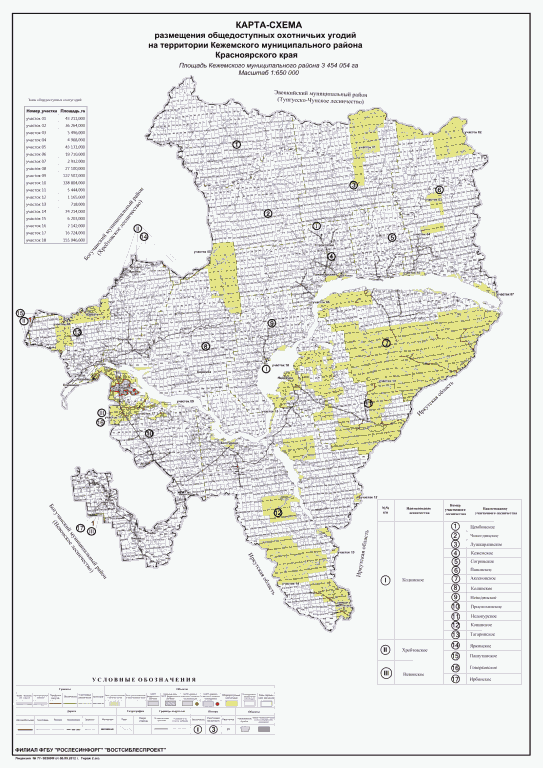 21. Козульский муниципальный районНа территории Козульского муниципального района выделенная зона общедоступных охотничьих угодий состоит из шести участков.Участок 1Территория охотничьего угодья общей площадью 30823 га расположена1) на землях лесного фонда Козульского лесничества площадью 25872 га, в том числе:в кварталах N 1 - 15, 25 - 33, 44 - 49, 54 - 56, 59ч Чернореченского участкового лесничества,2) на землях иных категорий площадью 4951 га.Описание границ:северная: от северо-западного угла квартала N 5 Суразовского участкового лесничества идет на северо-восток по административной границе Козульского муниципального района до северо-восточного угла квартала N 1 Суразовского участкового лесничества;восточная: от северо-восточного угла квартала N 1 Суразовского участкового лесничества далее идет на юг по административной границе Козульского муниципального района до юго-восточного угла квартала N 33, проходит по южным сторонам кварталов N 33, 32 далее по восточной стороне квартала N 49 Суразовского участкового лесничества, южной и западной сторонам северной части квартала N 56 до юго-западного угла квартала N 49 Суразовского участкового лесничества;южная: от юго-западного угла квартала N 49 Суразовского участкового лесничества по южным сторонам кварталов N 48, 47, вверх по течению р. Суразово, идет по южным сторонам кварталов N 56 - 54 до юго-западного угла квартала N 54;западная: от юго-западного угла квартала N 54 идет на север по реке Кытат вниз по течению по границе Козульского муниципального района до исходной точки северной границы.Участок 2Территория охотничьего угодья общей площадью 366 га расположена на землях лесного фонда Козульского лесничества, в том числе:в квартале N 42ч Чернореченского участкового лесничества.Описание границ:северная: от точки пересечения западной стороны квартала N 42 Суразовского участкового лесничества с административной границей Козульского муниципального района идет на восток по границе до точки пересечения границы района с заказником "Больше-Кемчугский";восточная: от точки пересечения границы района с заказником "Больше-Кемчугский" на юг по его границе до точки пересечения границы заказника с южной стороной квартала N 42 Суразовского участкового лесничества;южная: от точки пересечения границы заказника с южной стороной квартала N 42 на запад до юго-западного угла квартала N 42 Суразовского участкового лесничества;западная: от юго-западного угла квартала N 42 Суразовского участкового лесничества по западной границе до исходной точки северной границы.Участок 3Территория охотничьего угодья общей площадью 70156,86 га расположена:1) на землях лесного фонда Козульского лесничества площадью 40137 га, в том числе:в кварталах N 2, 4, 7 - 12, 13ч, 19 - 24, 27 - 39, 52 - 62 Козульского участкового лесничества площадью 13875 га;в кварталах N 44, 45, 50, 61 - 78 Чернореченского участкового лесничества площадью 13954 га;в квартале N 1 Курбатовского участкового лесничества площадью 448 га;в кварталах N 1, 2, 3ч, 4, 5, 6ч, 7 - 12, 14 - 17 Козульского сельского участкового лесничества ЗАО "Балахтонское" площадью 4758 га;в кварталах N 17, 26, 39 Козульского сельского участкового лесничества ЗАО "Лазурное" площадью 536 га;в кварталах N 12 - 15, 17 - 45 Козульского сельского участкового лесничества ЗАО "Левоямная заря" площадью 6566 га;2) на землях иных категорий площадью 30019,86 га.Описание границ:северная: от северо-западного угла квартала 50 Чернореченского участкового лесничества идет на северо-восток по административной границе Козульского муниципального района до северо-восточного угла квартала N 45 Чернореченского участкового лесничества;восточная: от северо-восточного угла квартала N 45 Чернореченского участкового лесничества далее идет на юг по его восточной стороне, поворачивает на восток по реке Бол.Черная вверх по течению, далее по восточным сторонам квартала N 11, 17, 25, 26, 34, 42, 41 ЗАО "Левоямная Заря" Козульского участкового лесничества, идет на восток до истока Бол.Черная речки до слияния с соседним истоком, далее вниз по течению уходит на юг по левому притоку реки до пересечения с железной дорогой, поворачивает на восток до пересечения с автодорогой у н.п. Козулька, по ней на юг до точки пересечения автодороги с р. Бол. Едик;южная: от точки пересечения автомобильной дороги с р. Бол. Едик вниз по течению, по южным сторонам квартала N 16 ЗАО "Балахтонское" Козульского участкового лесничества, квартала N 1 Курбатовского участкового лесничества, по южной стороне квартала N 15 ЗАО "Балахтонское" Козульского участкового лесничества до точки пересечения с границей Козульского муниципального района;западная: от точки пересечения с границей Козульского муниципального района идет на север по границе района до исходной точки северной границы.Из площади участка исключены населенные пункты (д. Старая Черная, п. Новочернореченский, д. Предгорье, д. Постройка, п. Шушково, д. Глушково, д. Красный Яр).Каталог координат границ д. Старая Черная (система координат WGS 1984):Каталог координат границ п. Новочернореченский (система координат WGS 1984):Каталог координат границ д. Предгорье (система координат WGS 1984):Каталог координат границ д. Постройка (система координат WGS 1984):Каталог координат границ п. Шушково (система координат WGS 1984):Каталог координат границ д. Глушково (система координат WGS 1984):Каталог координат границ д. Красный Яр (система координат WGS 1984):Участок 4Территория охотничьего угодья общей площадью 637 га расположена:1) на землях лесного фонда Козульского лесничества площадью 116 га, в том числе:в квартале N 22ч Козульского сельского участкового лесничества ЗАО "Шадринское";2) на землях иных категорий площадью 521 га.Описание границ:северная: от точки с координатами 55°49'7,62" с.ш. 91°03'20,03" в.д. на восток по административной границе Назаровского района до точки пересечения границы района с грунтовой дорогой, идущей к д. Аммала;восточная: от точки пересечения границы района с грунтовой дорогой, идущей к д. Аммала идет по дороге до д. Аммала;южная: от д. Аммала идет в западном направлении, огибает д. Аммала с севера и запада, затем в юго-западном направлении до грунтовой дороги, далее в северо-западном направлении по грунтовой до точки пересечения с административной границей Назаровского района;западная: от точки пересечения грунтовой дороги с административной границей Назаровского района по административной границе в северном направлении до исходной точки северной границы.Участок 5Территория охотничьего угодья общей площадью 859 га расположена:1) на землях лесного фонда Козульского лесничества площадью 848 га, в том числе:в квартале N 19ч Курбатовского участкового лесничества площадью 825 га,в квартале N 22ч Козульского сельского участкового лесничества ЗАО "Шадринское" площадью 23 га,2) на землях иных категорий площадью 11 га.Описание границ:северная: от точки с координатами 55°47'20" с.ш. 91°9'34" в.д. на южной стороне квартала N 22 Козульского сельского участкового лесничества ЗАО "Шадринское" на восток до точки пересечения грунтовых на дорог на западной стороне квартала N 19 Курбатовского участкового лесничества, затем в северном направлении до по западной стороне квартала N 19 до северо-западного угла квартала N 19, далее в юго-восточном направлении по северной стороне квартала до северо-восточного угла квартала;восточная: от северо-восточного угла квартала N 19 Курбатовского участкового лесничества на юг по восточной стороне квартала до юго-восточного угла квартала;южная: от юго-восточного угла квартала N 19 Курбатовского участкового лесничества на запад по его южной стороне до северо-западного угла квартала N 31 Курбатовского участкового лесничества;западная: от северо-западного угла квартала N 31 Курбатовского участкового лесничества в северо-восточном направлении по западной стороне квартала N 19, до пересечения с южной стороной квартала N 22 Козульского сельского участкового лесничества ЗАО "Шадринское" далее в северо-западном направлении по южной стороне квартала N 22 до исходной точки северной границы.Участок 6Территория охотничьего угодья общей площадью 1244,7 га расположена на землях лесного фонда Козульского лесничества, в том числе:в кварталах N 56ч - 58ч Курбатовского участкового лесничества.Описание границ:северная: от устья р. Шумиха идет вверх по течению на восток до точки пересечения реки с восточной границей квартала N 58;восточная: от точки пересечения р. Шумиха с восточной границей квартала N 58 по его восточной стороне до юго-восточного угла квартала N 58 Курбатовского участкового лесничества;южная: от юго-восточного угла квартала N 58 Курбатовского участкового лесничества по южным сторонам кварталов N 58 - 56 до юго-западного угла квартала N 56 Курбатовского участкового лесничества;западная: от юго-западного угла квартала N 56 Курбатовского участкового лесничества вниз по течению р. Чулым до исходной точки северной границы.Таблица 8.21Зоны общедоступных охотничьих угодий на территорииКозульского муниципального районаКарта-схемаразмещения общедоступных охотничьих угодий на территорииКозульского муниципального районаКрасноярского края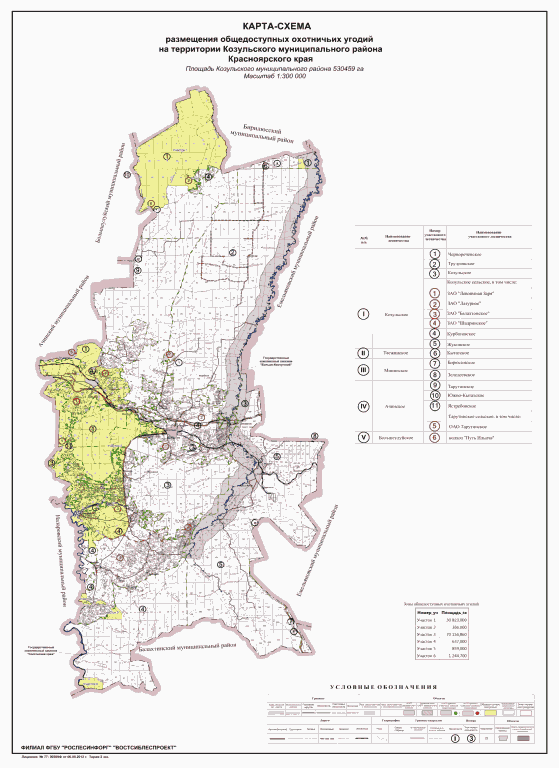 22. Краснотуранский муниципальный районНа территории Краснотуранского муниципального района выделенная зона общедоступных охотничьих угодий состоит из шести участков.Участок 1Территория охотничьего угодья общей площадью 627 га расположена на землях лесного фонда Краснотуранского лесничества, в том числе:в кварталах N 1ч, 3ч Краснотуранского участкового лесничества.Описание границ:северная: от северо-западного угла квартала N 3 Краснотуранского участкового лесничества Краснотуранского лесничества на восток, по границе района, до пересечения с западной границей заказника "Убейско-Салбинский";восточная: от места пересечения северной границы района с западной границей заказника "Убейско-Салбинский", в южном направлении, по границе заказника, до северной границы охотугодий ООО "Русь";южная: от места пересечения западной границы заказника "Убейско-Салбинский" и северной границы охотугодий ООО "Русь", в северо-западном направлении, по границе охотугодий ООО "Русь", до границы района;западная: от места пересечения северной границы охотугодий ООО "Русь" с западной границей района на север, затем на северо-восток, по границе района, до исходной точки северной границы.Участок 2Территория охотничьего угодья общей площадью 33505 га расположена:1) на землях лесного фонда Краснотуранского лесничества площадью 1561 га, в том числе:в кварталах N 42ч, 43ч 44 - 46 Краснотуранского сельского участкового лесничества совхоза "Победа" площадью 449 га;в кварталах N 47, 54 - 55, 56ч, 58, 59 Краснотуранского сельского участкового лесничества совхоза "Балыксинский" площадью 1112 га;2) на землях иных категорий площадью 31944 га.Описание границ:северная: от восточной границы населенного пункта Сарушка граница пролегает в восточном направлении по автомобильной дороге Сарушка - Кортуз до западной границы с. Кортуз. Огибая с. Кортуз с южной стороны и, не включая его в границы участка, выходит на восточную границу населенного пункта на автомобильной дороге Кортуз - Добромысловский. Далее в восточном направлении по автомобильной дороге Кортуз - Добромысловский до места пересечения автомобильной дороги с границей Идринского муниципального района;восточная: от места пересечения автомобильной дороги Кортуз - Добромысловский с границей Идринского муниципального района граница пролегает в южном направлении до места пересечения границы Идринского муниципального района с береговой линией залива Сыда;южная: от места пересечения границы Идринского муниципального района с береговой линией залива Сыда в западном направлении по береговым линиям залива Сыда и Красноярского водохранилища до места пересечения береговой линии Красноярского водохранилища с границей между кварталами N 51/55 совхоза "Беллыкский" Краснотуранского (сельского) участкового лесничества Краснотуранского лесничества;западная: от места пересечения береговой линии Красноярского водохранилища с границей между кварталами N 51/55 граница проходит в по северной стороне квартала N 55 в северо-восточном направлении. Далее граница проходит по грунтовой дороге через квартал N 56 совхоза "Беллыкский" Краснотуранского (сельского) участкового лесничества, южной границе квартала N 39 Краснотуранского лесничества, южной границе квартала N 57 совхоза "Беллыкский" Краснотуранского (сельского) участкового лесничества до дороги. Далее граница проходит в северо-восточном направлении по автомобильной дороге Новая Сыда - Сарушка до южной границы н. п Сарушка, огибает с южной стороны н.п. Сарушка, не включая его в границы участка, до исходной точки северной границы.Из площади участка исключены населенные пункты (д. Уза, с. Нов. Сыда, с. Белоярск).Каталог координат границ д. Уза (система координат WGS 1984):Каталог координат границ с. Нов. Сыда (система координат WGS 1984):Каталог координат границ с. Белоярск (система координат WGS 1984):Участок 3Территория охотничьего угодья общей площадью 42884,16 га расположена:1) на землях лесного фонда Краснотуранского лесничества площадью 2037 га, в том числе:в квартале N 48 Краснотуранского сельского участкового лесничества совхоза "Победа" площадью 120 га;в кварталах N 27ч, 28ч Краснотуранского сельского участкового лесничества совхоза "Краснотуранский" площадью 118 га;в кварталах N 1ч, 2, 7ч, 8, 12ч, 13 Краснотуранского сельского участкового лесничества совхоза "Саянский" площадью 710 га;в кварталах N 1ч, 2 - 4, 5ч, 6, 7 Краснотуранского сельского участкового лесничества совхоза "Восточный" площадью 1089 га;2) на землях иных категорий площадью 40847,16 га.Описание границ:северная: от места примыкания северной границы земель Восточенского сельсовета и береговой линии Красноярского водохранилища в восточном направлении по границе земель Восточенского сельсовета до ручья Кирилов. Затем вверх по течению ручья Кирилов, логу Кирилов. Далее в северо-восточном направлении по подножию хребта Туран огибая высоты 592,4 н. у. м, 543,2 н. у. м поворачивает на восток и идет 4,3 км по землепользованию племзавода "Краснотуранский" через квартал N 28 совхоза "Краснотуранский" Краснотуранского сельского участкового лесничества. Затем от высоты 541,1 н. у. м., обходя с запада землепользование крестьянского (фермерского) хозяйства "Успех", пересекая квартал N 12 совхоза "Саянский" Краснотуранского сельского участкового лесничества до лога Широкий. Далее по логу Широкий, обходя с юга с. Моисеевка вверх по течению р. Биря до пересечения р. Биря с автотрассой Минусинск-Беллык. Далее от места пересечения р. Биря с автотрассой Минусинск-Беллык в северном направлении по автотрассе до места пересечения с р. Харасук, затем в западном направлении по вниз по течению р. Харасук до его устья. Далее от устья р. Харасук в северо-восточном направлении по береговой линии залива Сыда до пересечения с административной границей Идринского муниципального района;восточная: от места пересечения береговой линии залива Сыда с административной границей Идринского муниципального района в юго-восточном, южном направлении по границе Идринского и Краснотуранского муниципального района до пересечения с автодорогой Идринское-Николаевка. Далее по автодороге Идринское-Николаевка до н.п. Николаевка. Далее огибая н.п Николаевка с восточной стороны по автодороге Николаевка - Теплый ключ - Саянск до н.п. Саянск. От н.п. Саянск по автомобильной дороге Саянск - Дисос - автомагистраль "Минусинск - Белык" в южном направлении, минуя поворот в н.п. Дисос до пересечения с административной границей Минусинского муниципального района;южная: от места пересечения дороги с административной границей Минусинского муниципального района в северо-западном, юго-западном, юго-восточном направлении по административной границе Краснотуранского и Минусинского муниципальных районов до пересечения с береговой линией Тубинского залива. Далее в общем юго-западном направлении по береговой линии Тубинского залива до места выхода залива в Красноярское водохранилище;западная: от места выхода Тубинского залива в Красноярское водохранилище по береговой линии Красноярского водохранилища в общем северном направлении до исходной точки северной границы.Из площади участка исключены населенные пункты (с. Восточное, д. Диссос, с. Белоярск).Каталог координат границ с. Восточное (система координат WGS 1984):Каталог координат границ д. Диссос (система координат WGS 1984):Участок 4Территория охотничьего угодья общей площадью 42109 га расположена на землях водного фонда.Описание границ:северная: от точки N 1 с координатами 54°37'43" с.ш. 90°57'42" в.д. в северо-восточном направлении до точки N 2 с координатами 54°38'19" с.ш. 90°58'33" в.д.;восточная: от точки N 2 с координатами 54°38'19" с.ш. 90°58'33" в.д. в юго-восточном направлении по правому берегу Красноярского водохранилища, по береговой линии, включая залив Сыда через точку N 3 с координатами 53°59'43" с.ш. 91°44'48" в.д. до точки N 4 с координатами 53°57'50" с.ш. 91°44'58" в.д.;южная: от точки N 4 с координатами 53°57'50" с.ш. 91°44'58" в.д. в западном направлении до точки N 5 с координатами 53°56'31" с.ш. 91°32'17" в.д.;западная: от точки N 5 с координатами 53°56'31" с.ш. 91°32'17" в.д. в северо-западном направлении по левому берегу Красноярского водохранилища, по береговой линии до исходной точки северной границы.Участок 5Территория охотничьего угодья общей площадью 1780 га расположена:1) на землях лесного фонда Краснотуранского лесничества площадью 370 га, в том числе:в кварталах N 48ч Краснотуранского участкового лесничества 107 га;в кварталах N 18ч - 21ч Краснотуранского сельского участкового лесничества совхоза "Краснотуранский" площадью 263 га;2) на землях иных категорий площадью 1410 га.Описание границ:северная: от точки N 1 с координатами 54°20'28" с.ш. 91°31'56" в.д. в восточном направлении по по береговой линии залива Сыда до точки N 2 с координатами 54°19'50" с.ш. 91°37'47" в.д.;восточная: точки N 2 с координатами 54°19'50" с.ш. 91°37'47" в.д. в юго-западном направлении по северной границе заказника "Краснотуранский бор" до точки N 3 с координатами 54°18'39" с.ш. 91°36'49" в.д.;точки N 3 с координатами 54°18'39" с.ш. 91°36'49" в.д. в западном направлении по северной границе заказника "Краснотуранский бор" до точки N 4 с координатами 54°18'45" с.ш. 91°29'52" в.д.западная: от точки N 4 с координатами 54°18'45" с.ш. 91°29'52" в.д. в северо-восточном направлении по северной границе заказника "Краснотуранский бор" до исходной точки северной границы.Из площади участка исключен населенный пункт (п. Краснотуранск).Каталог координат границ п. Краснотуранск (система координат WGS 1984):Участок 6Территория охотничьего угодья общей площадью 775 га расположена:1) на землях лесного фонда Краснотуранского лесничества в квартале N 26ч, 27ч Краснотуранского сельского участкового лесничества совхоза "Краснотуранский" площадью 120 га;2) на землях иных категорий площадью 768 га.Описание границ:северная: от точки N 1 с координатами 54°10'30" с.ш. 91°34'43" в.д. в восточном направлении по западной границе заказника "Краснотуранский бор" до точки N 2 с координатами 54°11'0" с.ш. 91°37'4" в.д.;восточная: от точки N 2 с координатами 54°11'0" с.ш. 91°37'4" в.д. в южном направлении до точки N 3 с координатами 54°9'10" с.ш. 91°37'18" в.д.;южная: от точки N 3 с координатами 54°9'10" с.ш. 91°37'18" в.д. до точки N 4 с координатами 54°8'52" с.ш. 91°35'52" в.д.;западная: от точки N 4 с координатами 54°8'52" с.ш. 91°35'52" в.д. в северном направлении по правому берегу Красноярского водохранилища по береговой линии до исходной точки северной границы.Таблица 8.22Зоны общедоступных охотничьих угодий на территорииКраснотуранского муниципального районаКарта-схемаразмещения общедоступных охотничьих угодий на территорииКраснотуранского муниципального районаКрасноярского края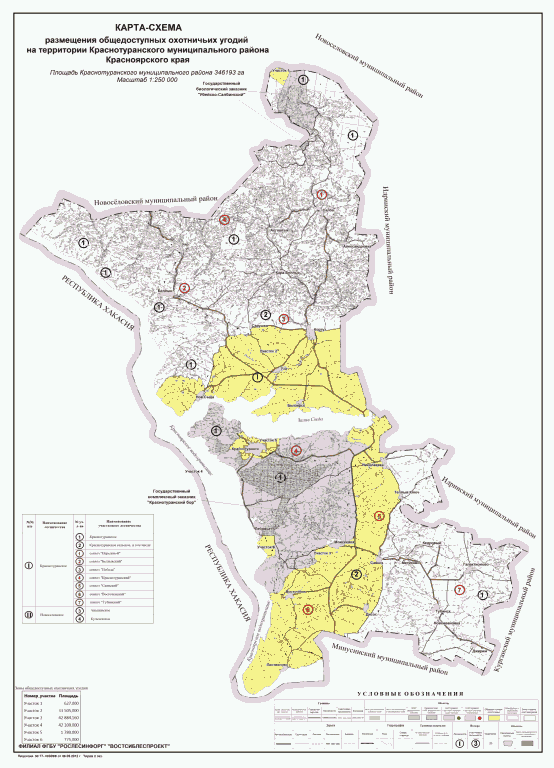 23. Курагинский муниципальный районНа территории Курагинского муниципального района выделенная зона общедоступных охотничьих угодий состоит из десяти участковУчасток 1Территория охотничьего угодья общей площадью 1089 га расположена на землях лесного фонда Кизирского лесничества, в том числе:в квартале N 17 Верхнее-Сисимского участкового лесничества.Описание границ:северная: от северо-западного угла квартала N 17 Верхне-Симского участкового лесничества Кизирского лесничества, до северо-восточного угла квартала N 17;восточная: от северо-восточного угла квартала N 17 в южном направлении по восточной его стороне до его юго-восточного угла;южная: от юго-восточного угла квартала N 17 Верхне-Симского участкового лесничества Кизирского лесничества на северо-запад, по границе квартала, до его северо-западного угла;западная: от северо-западного угла квартала N 17 Верхне-Симского участкового лесничества Кизирского лесничества на север, по границе квартала, до исходной точки северной границы.Участок 2Территория охотничьего угодья общей площадью 13652 га расположена на землях лесного фонда Кизирского лесничества, в том числе:в кварталах N 41, 54 - 56, 82 - 85, 105 - 107, 129, 130 Кошурниковского участкового лесничества.Описание границ:северная: от северо-западного угла квартала N 41 на юго-восток по северной и восточной сторонам квартала N 41 до р. Маралья, далее по правому берегу р. Маралья вниз по течению до северо-восточного угла квартала N 56 Кошурниковского участкового лесничества;восточная: от северо-восточного угла квартала N 56 в южном направлении по восточным сторонам кварталов N 56, 85, далее на восток по северным сторонам кварталов N 106, 107, затем на юго-запад по восточным сторонам кварталов N 107, 130, пересекая р. Малая Аямба, до юго-восточного угла квартала N 130 Кошурниковского участкового лесничества;южная: от юго-восточного угла квартала N 130 в северо-западном направлении по южной стороне квартала N 130, южным и западным сторонам кварталов N 129, 105, южной стороне квартала N 82 до юго-западного угла квартала N 82 Кошурниковского участкового лесничества;западная: от юго-западного угла квартала N 82 на север по западным сторонам кварталов N 82, 54, 41 Кошурниковского участкового лесничества до исходной точки северной границы.Участок 3Территория охотничьего угодья общей площадью 13334 га расположена на землях лесного фонда Кизирского лесничества, в том числе:в кварталах N 371, 404, 408 - 410, 411ч, 441 - 447, 500ч, 501, 502ч, 505ч Кошурниковского участкового лесничества.Описание границ:северная: от северо-западного угла квартала N 371 на восток по северной границе до его северо-восточного угла, далее идет по его восточной границе, по северной границе кварталов N 441 - 444, 408 - 410 до северо-восточного угла квартала N 410;восточная: от северо-восточного угла квартала N 410 на юг по восточной стороне кварталов N 410, 447 до юго-восточного угла квартала N 447;южная: от юго-восточного угла квартала N 447 на запад по южной стороне кварталов N 447 - 446, 502 - 501, 500ч до северо-западного угла квартала N 500;западная: от северо-западного угла квартала N 500. далее идет на север по западной стороне кварталов N 442, 441, 404 до юго-западного угла квартал N 404, по его западной границе до исходной точки северной границы.Участок 4Территория охотничьего угодья общей площадью 44701 га расположена на землях лесного фонда Кизирского лесничества, в том числе:в кварталах N 146 - 149, 261 - 264, 265ч, 267ч, 341 - 346, 466 - 467, 521, 561, 562, 592ч Кошурниковского участкового лесничества.Описание границ:северная: от северо-западного угла квартала N 146 Кошурниковского участкового лесничества Кизирского лесничества на восток по северной границе Курагинского района до северо-восточного угла квартала N 149;восточная: от северо-восточного угла квартала N 149 в южном направлении по восточной стороне квартала N 149 до его юго-восточного угла. От юго-восточного угла квартала N 149 в юго-восточном направлении через квартал N 265 до его юго-восточного угла, затем в северо-восточном через квартал N 267 до пересечения с северной стороной квартала N 267 (по границе Памятника природы "Кинзелюкский водопад"), затем в восточном направлении по северной стороне квартала N 267, далее на юг по восточной стороне кварталов N 267, 346 до юго-восточного угла квартала N 346;южная: от юго-восточного угла квартала N 346 на запад по южной стороне кварталов N 346 - 343, огибает квартал N 467 с восточной и южной сторон, и огибает по северной, восточной и южной сторонам квартала N 562, идет на запад по южной стороне квартала N 561, до юго-восточного угла квартал N 592, пересекает под углом 45° в северо-западном направлении до северной стороны квартала N 592, идет на восток до северо-западного угла квартала N 521;западная: от северо-западного угла квартал N 521 на север по западным сторонам кварталов N 466, 341, 261, 146 до исходной точки северной границы.Участок 5Территория охотничьего угодья общей площадью 9714 га расположена на землях лесного фонда Курагинского лесничества, в том числе:в кварталах N 112, 149, 194, 253, 255ч, 299ч, 301ч, 302ч Казырского участкового лесничества.Описание границ:северная: от северо-западного угла квартала N 112 (устье р. Богра) на восток по северной стороне до северо-восточного угла квартала N 112;восточная: от северо-восточного угла квартала N 112 в южном направлении огибает квартал N 149 и по северо-восточной стороне квартала N 194, восточной стороне кварталов N 194, 253, пересекает квартал N 255 под углом 45° на юго-восток и по прямой до пересечения с восточной стороной квартала N 302 в точке с координатами 53°33'38" с.ш. 94°38'19" в.д., затем на юг до точки с координатами 53°33'14" с.ш. 94°38'26" в.д.;южная: от точки с координатами 53°33'14"с.ш. 94°38'26"в.д. на запад через точку с координатами 53°32'57" с.ш. 94°35'55" в.д., затем, пересекая кварталы N 302, 301, до точки с координатами 53°32'49" с.ш. 94°31'21" в.д.;западная: от точки с координатами 53°32'49" с.ш. 94°31'21" в.д. в северо-западном направлении по водоразделу между р. Большая Багра и р. Багра (через кварталы N 301, 299) до устья р. Большая Багра, затем вниз по течению р. Багра до исходной точки северной границы.Участок 6Территория охотничьего угодья общей площадью 35647,75 га расположена:1) на землях лесного фонда Кизирского лесничества площадью 34495 га, в том числе:в кварталах N 39 - 48, 56 - 70, 72 - 87, 91 - 108, 111 - 134, 140 - 159, 161 - 163 Артемовского участкового лесничества площадью 19982 га;в кварталах N 268 - 270, 276 - 290 Кошурниковского участкового лесничества площадью 4918 га;в кварталах N 51 - 62, 63ч, 65 Пионерского участкового лесничества площадью 9595 га;2) на землях иных категорий площадью 1152,75 га.Описание границ:северная: от северо-западного угла квартала N 51 Пионерского участкового лесничества Кизирского лесничества на восток по северной стороне кварталов N 51, 52, до северо-восточного угла квартала N 52, затем в северо-восточном направлении по западной стороне кварталов N 111, 91 Артемовского участкового лесничества Кизирского лесничества, по северо-западной стороне кварталов N 91,72, 73, 56, 57, 39 Артемовского участкового лесничества, далее в восточном направлении по южной стороне квартала N 34 Пионерского участкового лесничества до северо-западного угла квартала N 40 Артемовского участкового лесничества. От северо-западного угла квартала N 40 Артемовского участкового лесничества на восток по северной стороне кварталов N 40 - 48 Артемовского участкового лесничества до северо-восточного угла квартала N 48 Артемовского участкового лесничества;восточная: от северо-восточного угла квартала N 48 Артемовского участкового лесничества на юг по восточной стороне кварталов N 48, 70, 87, 108, 134, 159 Артемовского участкового лесничества, кварталов N 270, 280, 285 Кошурниковского участкового лесничества до юго-восточного угла квартала N 285;южная: от юго-восточного угла квартала N 285 Кошурниковского участкового лесничества Кизирского лесничества граница идет в западном направлении по южной стороне кварталов N 285, 284, 288, 290, затем, огибая квартал N 289 Кошурниковского участкового лесничества по восточной, южной и западной стороне, идет по южной стороне кварталов N 65, 61 Пионерского участкового лесничества. Далее граница идет в юго-западном направлении по южной стороне квартала N 56 Пионерского участкового лесничества до автомобильной дороги Большая Ирба-Кошурниково, далее по автомобильной дороге в юго-восточном направлении до отворота в сторону Усть-Касьпы, далее по этой автодороге в юго-западном направлении до пересечения с северо-восточной стороной квартала N 44 Кордовского участкового лесничества Курагинского лесничества, затем в северо-западном направлении по восточной стороне кварталов N 44, 31, 22 Кордовского участкового лесничества Курагинского лесничества, затем на запад по южной стороне кварталов N 54, 53 Пионерского участкового лесничества Кизирского лесничества до юго-западного угла квартала N 53 Пионерского участкового лесничества;западная: от юго-западного угла квартала N 53 Пионерского участкового лесничества по его западной стороне в северо-западном направлении, затем в северо-восточном направлении по южной стороне квартала N 50 Пионерского участкового лесничества, в северо-западном направлении по восточной стороне квартала N 50 до исходной точки северной границы.Из площади участка исключены населенные пункты (г. Артемовск, п. Краснокаменск, п. Пионерск, п. Кошурниково), Дачные и садовые участки.Каталог координат границ г. Артемовск (система координат WGS 1984):Каталог координат границ п. Краснокаменск (система координат WGS 1984):Каталог координат границ п. Пионерск (система координат WGS 1984):Каталог координат границ п. Кошурниково (система координат WGS 1984):Каталог координат границ Дачные и садовые участки (система координат WGS 1984):Участок 7Территория охотничьего угодья общей площадью 720 га расположена на землях лесного фонда Курагинского лесничества, в том числе:в квартале N 74 Курагинского участкового лесничества.Описание границ:северная: от северо-западного угла квартала N 47 Курагинского участкового лесничества Курагинского лесничества на восток по северной стороне до его северо-восточного угла;восточная: от северо-восточного угла квартала N 47 на юг по восточной стороне, до его юго-восточного угла;южная: от юго-восточного угла квартала N 47 Курагинского участкового лесничества Курагинского лесничества идет по его южной стороне до юго-западного угла квартала N 47;западная: от юго-западного угла квартала N 47 по западной стороне до исходной точки северной границы.Участок 8Территория охотничьего угодья общей площадью 8597 га расположена:1) на землях лесного фонда Курагинского лесничества площадью 2212 га, в том числе:в кварталах N 84, 85 Курагинского участкового лесничества площадью 95 га;в кварталах N 10ч 11ч Курагинского сельского участкового лесничества колхоза "Заветы Ильича" площадью 370 га;в кварталах N 7, 18ч, 30, 31ч Курагинского сельского участкового лесничества колхоза "Имисский" площадью 438 га;в кварталах N 65, 67, 68ч, 76ч, 77, 78, 79ч, 80, 81 Курагинского сельского участкового лесничества совхоза "Южный" площадью 1309 га;2) на землях иных категорий площадью 6085 га.Описание границ:северная: от места пересечения автомобильной трассы К-18 и железной дороги по автомобильной дороге в восточном направлении, далее по прямой до точки с координатами 53°52'57" с.ш. 92°45'57" в.д., далее по прямой по точкам с координатами 53°52'49" с.ш. 92°46'13" в.д., 53°52'46" с.ш. 92°46'48" в.д., 53°52'43" с.ш. 92°47'0" в.д., 53°52'40" с.ш. 92°47'19" в.д., 53°52'39" с.ш. 92°47'49" в.д., 53°52'44" с.ш. 92°48'2" в.д., 52°52'34" с.ш. 92°48'6" в.д., 53°52'32" с.ш. 92°48'40" в.д., 53°52'19" с.ш. 92°48'43" в.д., 53°52'15" с.ш. 92°48'47" в.д., 53°52'4" с.ш. 92°49'25" в.д., далее по автомобильной дороге, до пересечения с северной стороной квартала N 79 совхоза "Знамя Труда" Курагинского сельского участкового лесничества Курагинского лесничества, до р. Казыр (правый берег), затем вверх по течению до западной стороны квартала N 77, далее по его западной стороне, по северной стороне квартала N 78, пересекая р. Казыр, далее по западной стороне квартала N 17 колхоза "Имисский" Курагинского сельского участкового лесничества Курагинского лесничества до точки с координатами 53°54'6" с.ш. 93°85'48" в.д.;восточная: от точки с координатами 53°54'6" с.ш. 93°8'48" в.д., далее по точкам с координатами 53°53'59" с.ш. 93°8'56" в.д., 53°53'41" с.ш. 93°9'5" в.д., 53°51'57" с.ш. 93°9'19" в.д., 53°51'23" с.ш. 93°8'53" в.д., 53°51'20" с.ш. 93°8'49" в.д., 53°50'55" с.ш. 93°8'35" в.д., 53°50'40" с.ш. 93°8'55" в.д., 53°50'39" с.ш. 93°9'0" в.д., 53°50'28" с.ш. 93°9'4" в.д., 53°50'12" с.ш. 93°9'36" в.д., 53°49'37" с.ш. 93°10'13" в.д., 53°49'53" с.ш. 93°10'12" в.д.;южная: от точки с координатами 53°49'53" с.ш. 93°10'12" в.д., далее по р. Казыр, вниз по течению реки (правый берег), до точки с координатами 53°50'26" с.ш. 93°7'2" в.д., затем до точки с координатами 53°50'24" с.ш. 93°6'54" в.д., далее вниз по течению по р. Казыр, до протоки Каменной, потом по линии через точки с координатами 53°51'37" с.ш. 92°46'36" в.д., 53°51'34" с.ш. 92°46'31" в.д., 53°51'35" с.ш. 92°46'19" в.д., 53°51'23" с.ш. 92°45'37" в.д., 53°51'23" с.ш. 92°45'29" в.д., 53°51'49" с.ш. 92°45'19" в.д., 53°51'23" с.ш. 92°45'4" в.д., 53°51'23" с.ш. 92°44'34" в.д., 53°51'26" с.ш. 92°44'15" в.д., 53°51'30" с.ш. 92°44'5" в.д., 53°51'31" с.ш. 92°43'56" в.д., 53°51'28" с.ш. 92°43'50" в.д., 53°51'22" с.ш. 92°43'46" в.д., 53°51'17" с.ш. 92°43'57" в.д., 53°51'13" с.ш. 92°43'50" в.д., 53°51'7" с.ш. 92°43'37" в.д., 53°51'4" с.ш. 92°43'35" в.д., 53°51'3" с.ш. 92°43'31" в.д., 53°51'3" с.ш. 92°43'24" в.д., 53°51'3" с.ш. 92°43'9" в.д., 53°51'16" с.ш. 92°42'46" в.д., 53°51'18" с.ш. 92°42'39" в.д.;западная: от точки с координатами 53°51'18" с.ш. 92°42'39" в.д. по железной дороге в северном направлении до исходной точки северной границы.Участок 9Территория охотничьего угодья общей площадью 7214 га расположена на землях лесного фонда Курагинского лесничества, в том числе:в кварталах N 217ч, 313ч, 331ч, 332ч, 335, 336ч Казырского участкового лесничества.Описание границ:северная: от северо-западного угла квартала N 331 через кварталы N 313, 274 в юго-восточном направлении до северной стороны квартала N 332 Казырского участкового лесничества Курагинского лесничества;восточная: от северной стороны квартала N 332 Казырского участкового лесничества Курагинского лесничества в южном направлении, пересекая кварталы N 332, 336, 331, далее по восточной стороне квартала N 335 Казырского участкового лесничества Курагинского лесничества, до его юго-восточного угла;южная: от юго-восточного угла квартала N 335 по южной стороне квартала N 335, до его юго-западного угла;западная: от юго-западного угла квартала N 335 в северном направлении по западным сторонам кварталов N 335, 331 до исходной точки северной границы.Участок 10Территория охотничьего угодья общей площадью 5991 га расположена на землях лесного фонда Курагинского лесничества, в том числе:в кварталах N 271, 242, 289 - 291 Казырского участкового лесничества.Описание границ:северная: от северо-западного угла квартала N 241 по северным сторонам кварталов N 241, 242, 291 Казырского лесничества;восточная: по восточной стороне квартала N 291 в южном направлении до р. Конный Таят, далее по левому берегу р. Конный Таят вверх по течению до юго-восточного угла квартала N 290 Казырского лесничества;южная: по южной стороне квартала N 290, далее по южной стороне до юго-западного угла квартала N 289 Казырского лесничества;западная: по западным сторонам кварталов N 289, 241 Казырского лесничества до исходной точки северной границы.Таблица 8.23.1Зоны общедоступных охотничьих угодий на территорииКурагинского муниципального районаКарта-схемаразмещения общедоступных охотничьих угодий на территорииКурагинского муниципального районаКрасноярского края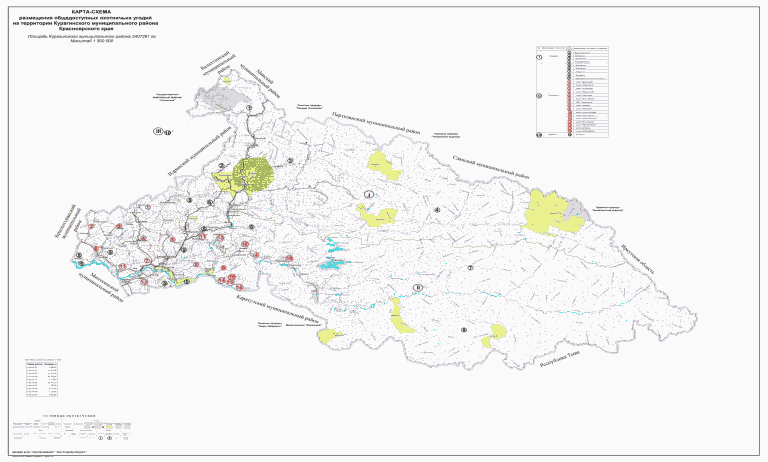 24. Манский муниципальный районНа территории Манского муниципального района выделенная зона общедоступных охотничьих угодий состоит из семи участков.Участок 1Территория охотничьего угодья общей площадью 699,4 га расположена на землях лесного фонда Манского лесничества, в том числе:в кварталах N 262ч, 263ч, 264 - 267 Шалинского участкового лесничества.Описание границ:северная: от места пересечения западной стороны квартала N 262 Шалинского участкового лесничества с административной границей Березовского и Манского муниципальных районов в восточном направлении по административной границе до места пересечения административных границ Березовского, Уярского и Манского муниципальных районов;восточная: от места пересечения административных границ Березовского, Уярского и Манского муниципальных районов в южном направлении вниз по административной границе Манского муниципального района до юго-восточного угла кв. N 267 Шалинского участкового лесничества;южная: от юго-восточного угла квартала N 267 Шалинского участкового лесничества в западном направлении по южной стороне кварталов N 267, 266 до юго-западного угла квартала N 266 Шалинского участкового лесничества;западная: от юго-западного угла квартала N 266 Шалинского участкового лесничества в северном направлении по западной стороне кварталов N 266, 264, 262 Шалинского участкового лесничества до исходной точки северной границы.Участок 2Территория охотничьего угодья общей площадью 4119 га расположена:1) на землях лесного фонда Манского лесничества площадью 2806 га, в том числе:в кварталах N 88, 95, 109, 115, 120ч, 124ч, 149ч, 150ч, 151ч, 152 - 156 Шалинского участкового лесничества площадью 1434 га;в кварталах N 2ч, 8ч, 9ч, 10 Шалинского сельского участкового лесничества АОЗТ совхоза "Первоманский" площадью 720 га;в кварталах N 1 - 3 Шалинского сельского участкового лесничества СПК "Березовский" площадью 652 га;2) на землях иных категорий площадью 1313 га.Описание границ:северная: от точки пересечения западной стороны квартала N 114 Шалинского участкового лесничества Манского лесничества с административной границей Манского района на юг по западной стороне квартала N 114, затем на восток по южной стороне этого квартала, далее на север по западной стороне кварталов N 115, 109, 95, 88 Шалинского участкового лесничества, затем на восток по северной стороне квартала N 88 до северо-восточного угла квартала N 88;восточная: от северо-восточного угла квартала N 88 Шалинского участкового лесничества на юг по восточной стороне кварталов N 88, 95, 109, 115 Шалинского участкового лесничества места пересечения с р. Темерла, затем вниз по течению реки до ее устья;южная: от устья р. Темерла вниз по течению р. Поганка до места пересечения с восточной стороной квартала N 154 Шалинского участкового лесничества, затем на юг по восточной стороне квартала N 154, в юго-западном направлении по южной стороне квартала N 154 до пересечения с р. Есауловка, далее вверх по течению реки до н.п. Кускун, затем в западном направлении, огибая с севера и запада д. Кускун, по автомобильной дороге до пересечения с административной границей Манского района;западная: от места пересечения автодороги с административной границей Манского района на север по административной границе Манского района до исходной точки северной границы.Из площади участка исключен населенный пункт (д. Кускун) и дачные и садовые участки.Каталог координат границ д. Кускун (система координат WGS 1984):Каталог координат границ дачные и садовые участки 1 (система координат WGS 1984):Каталог координат границ дачные и садовые участки 2 (система координат WGS 1984):Каталог координат границ дачные и садовые участки 3 (система координат WGS 1984):Каталог координат границ дачные и садовые участки 4 (система координат WGS 1984):Каталог координат границ дачные и садовые участки 5 (система координат WGS 1984):Участок 3Территория охотничьего угодья общей площадью 144894,7 га расположена:1) на землях лесного фонда площадью 65689 га, в том числе:Манского лесничества площадью 61865 га, в том числе:в кварталах N 157 - 210, 213, 216 - 228, 231 - 234, 244 - 247 Шалинского участкового лесничества площадью 13462 га;в кварталах N 52, 53, 54ч, 64, 65ч, 124 Баджейского участкового лесничества площадью 3937 га:в кварталах N 15 - 19, 31 - 34, 48 Унгутского участкового лесничества площадью 8390 га:в кварталах N 9ч, 11, 28 - 34, 45 - 56, 63 - 70, 81 - 89, 91 - 96, 101 - 106, 11 - 115 Шалинского сельского участкового лесничества АОЗТ совхоза "Первоманский" площадью 10801 га;в кварталах N 9ч, 11, 28 - 34, 45 - 56, 63 - 70, 81 - 89, 91 - 96, 101 - 106, 11 - 115 Шалинского сельского участкового лесничества ЗАО "Камарчагское" площадью 1937 га;в кварталах N 15 - 17, 23ч, 31, 32, 33ч, 42, 43ч, 44 - 47, 56 - 58, 59ч, 64, 65ч, 66, 67ч, 68ч, 75, 76ч, 80, 91ч, 94 - 99 Шалинского сельского участкового лесничества МУП "Сибирь" площадью 6508 га;в кварталах N 1 - 11, 15, 16, 26, 27, 91, 99, 100, 107 - 110, 116 - 125, 129, 130, 134 Шалинского сельского участкового лесничества ПСХ "Красмашевское" площадью 6983 га;в кварталах N 4, 5 Шалинского сельского участкового лесничества СПК "Березовский" площадью 566 га;в кварталах N 2, 3ч, 6 - 8, 14, 16, 18 - 20, 24 - 26, 28 - 31, 32ч, 39, 40, 43 - 45, 49 - 52, 53ч, 56 - 64, 68, 69ч Шалинского сельского участкового лесничества СТОО "Красный Октябрь" площадью 9281 га;Маганского лесничества площадью 3824 га, в том числе:в кварталах N 1 - 3, 4ч - 9ч, 10 - 14, 16ч, 21ч, 22ч, 23, 24, 32ч, 33, 41ч, 49ч Верх-Базайского участкового лесничества площадью 3646 га;в кварталах N 152ч Маганского участкового лесничества площадью 178 га;2) на землях иных категорий площадью 79205,7 га.Описание границ:северная: от места пересечения западной границы Манского муниципального района с автодорогой в восточном направлении по автодороге до д. Кускун. От д. Кускун по трассе Р255 "Сибирь" (бывш. М53) в юго-восточном направлении до места пересечения трассы Р255 "Сибирь" с административной границей Манского муниципального района;восточная: от места пересечения трассы Р255 "Сибирь" с административной границей Манского муниципального района в южном направлении по административной границе Манского муниципального района до пересечения с железной дорогой Москва-Владивосток и далее по ней в западном направлении до пересечения с автомобильной дорогой Кускун-Курагино-Минусинск до юго-восточного угла квартала N 65 Баджейского участкового лесничества Манского лесничества;южная: от юго-восточного угла квартала N 65 по южным сторонам кварталов N 65, 64, западным сторонам кварталов N 64, 53 Баджейского участкового лесничества, южной и западной стороне квартала N 48, южным сторонам кварталов N 32, 31, восточной стороне квартала N 31, южным сторонам кварталов N 16, 15 Унгутского участкового лесничества Манского лесничества;западная: от юго-западного угла квартала N 15 Унгутского участкового лесничества на север по западной стороне квартала N 15 Унгутского участкового лесничества, затем в восточном направлении по северной стороне квартала N 15 - 19 Унгутского участкового лесничества до юго-восточного угла квартала N 247 Шалинского участкового лесничества, далее в северном направлении по западной и северной стороне квартала N 247, по восточной стороне кварталов N 243, 241, северной стороне квартала N 241 Шалинского участкового лесничества до пересечения с лесной дорогой, затем по лесной дороге, огибая квартала N 42, 41 Шалинского сельского участкового лесничества СТОО "Красный Октябрь", до пересечения с кварталом 237 Шалинского участкового лесничества, затем в северном направлении по восточной стороне квартала N 237 до лесной дороги, далее по лесной дороге, огибая квартал N 17 Шалинского сельского участкового лесничества СТОО "Красный Октябрь", до пересечения с кварталом N 215 Шалинского участкового лесничества, далее по южной стороне квартала N 215, южной восточной и северной стороне квартала N 212, северной стороне квартала N 211, затем в юго-западном направлении по западной стороне кварталов N 211, 214, 236, 235 Шалинского участкового лесничества до западного угла квартала N 235, далее на юг по восточной стороне кварталов N 32, 41, 49 Верх-Базайского участкового лесничества Маганского лесничества, на запад по южной стороне квартала N 49 Верх-Базайского участкового лесничества до пересечения с административной границей Манского и Березовского муниципальных районов. Далее в северном направлении по административной границе Манского и Березовского муниципальных районов до западной стороны квартала N 152 Маганского участкового лесничества Маганского лесничества, далее огибая квартал N 152с западной северной и восточной стороны, на восток по северной стороне кварталов N 4 - 7 Верх-Базайского участкового лесничества Маганского лесничества, затем на север по западной стороне квартала N 1 Верх-Базайского участкового лесничества, на восток по северной стороне кварталов N 1 - 3 Верх-Базайского участкового лесничества Маганского лесничества, затем в северо-западном направлении по южной стороне кварталов N 145, 1099, 187, 191, 186 Шалинского участкового лесничества Манского лесничества, далее в юго-западном направлении по северной стороне кварталов N 127, 111, 96 Маганского участкового лесничества Маганского лесничества, затем в юго-западном направлении через квартал N 96 Маганского участкового лесничества по границе государственного комплексного заказника "Красноярский" до пересечения с административной границей Манского и Березовского муниципальных районов. Далее в северном направлении по административной границе Манского и Березовского муниципальных районов до исходной точки северной границы.Из площади участка исключены населенные пункты (д. Самарка, п. Сорокино, д. Правый, п. Ручейки, п. Ветвистый, с. Тертеж, п. Первоманск, д. Новосельск, п. Камарчага, д. Новоникольск, с. Шалинское, д. Верхнешалинское, д. Кубеинка, д. Новомихайловка, д. Новоалексеевка), дачные и садовые участки.Каталог координат границ д. Самарка (система координат WGS 1984):Каталог координат границ п. Сорокино (система координат WGS 1984):Каталог координат границ д. Правый (система координат WGS 1984):Каталог координат границ п. Ветвистый (система координат WGS 1984):Каталог координат границ с. Тертеж (система координат WGS 1984):Каталог координат границ п. Первоманск (система координат WGS 1984):Каталог координат границ части п. Первоманск (система координат WGS 1984):Каталог координат границ п. Ручейки (система координат WGS 1984):Каталог координат границ д. Новосельск (система координат WGS 1984):Каталог координат границ с. Камарчага (система координат WGS 1984):Каталог координат границ части с. Камарчага (система координат WGS 1984):Каталог координат границ д. Новоникольск (система координат WGS 1984):Каталог координат границ с. Шалинское (система координат WGS 1984):Каталог координат границ части с. Шалинское (система координат WGS 1984):Каталог координат границ части д. Верхнешалинское (система координат WGS 1984):Каталог координат границ части д. Кубеинка (система координат WGS 1984):Каталог координат границ части д. Новомихайловка (система координат WGS 1984):Каталог координат границ части д. Новоалексеевка (система координат WGS 1984):Каталог координат границ дачные и садовые участки ч 1 (система координат WGS 1984):Каталог координат границ дачные и садовые участки ч 2 (система координат WGS 1984):Каталог координат границ дачные и садовые участки ч 3 (система координат WGS 1984):Каталог координат границ дачные и садовые участки ч 4 (система координат WGS 1984):Каталог координат границ дачные и садовые участки ч 5 (система координат WGS 1984):Каталог координат границ дачные и садовые участки ч 6 (система координат WGS 1984):Каталог координат границ дачные и садовые участки ч 7 (система координат WGS 1984):Каталог координат границ дачные и садовые участки ч 8 (система координат WGS 1984):Каталог координат границ дачные и садовые участки ч 9 (система координат WGS 1984):Каталог координат границ дачные и садовые участки ч 10 (система координат WGS 1984):Каталог координат границ дачные и садовые участки ч 11 (система координат WGS 1984):Каталог координат границ дачные и садовые участки ч 12 (система координат WGS 1984):Каталог координат границ дачные и садовые участки ч 13 (система координат WGS 1984):Каталог координат границ дачные и садовые участки ч 14 (система координат WGS 1984):Каталог координат границ дачные и садовые участки ч 15 (система координат WGS 1984):Каталог координат границ дачные и садовые участки ч 16 (система координат WGS 1984):Каталог координат границ дачные и садовые участки ч 17 (система координат WGS 1984):Каталог координат границ дачные и садовые участки ч 18 (система координат WGS 1984):Участок 4Территория охотничьего угодья общей площадью 1626 га расположена:1) на землях лесного фонда Манского лесничества площадью 1583 га, в том числе:в кварталах N 26, 27 Унгутского участкового лесничества;2) на землях иных категорий площадью 43 га.Описание границ:северная: от северо-западного угла квартала N 26 Унгутского участкового лесничества на восток по северной стороне кварталов N 26, 27 Унгутского участкового лесничества до северо-восточного угла квартала N 27 Унгутского участкового лесничества;восточная: от северо-восточного угла квартала N 27 Унгутского участкового лесничества на юг по восточной стороне это квартала до его юго-восточного угла;южная: от юго-восточного угла квартала N 27 Унгутского участкового лесничества на запад по южной стороне кварталов N 26, 27 Унгутского участкового лесничества до юго-западного угла квартала N 26 Унгутского участкового лесничества;западная: от юго-западного угла квартала N 26 Унгутского участкового лесничества по его западной стороне на север до исходной точки северной границы.Участок 5Территория охотничьего угодья общей площадью 276,2 га расположена на землях лесного фонда Манского лесничества, в том числе:в кварталах N 60, 61ч, 62ч, 75ч, 76ч, 81ч, 82ч Шалинского участкового лесничества.Описание границ:северная: от северо-западного угла квартала N 60 Шалинского участкового лесничества Манского лесничества на восток по северной стороне кварталов N 60, 61, 62 Шалинского участкового лесничества до пересечения с р. Темерла;восточная: от точки пересечения северной стороны квартала N 62 Шалинского участкового лесничества с р. Темерла вниз по течению реки до пересечения р. Темерла с северной стороной квартала N 76;южная: от точки пересечения северной стороны квартала N 76 Шалинского участкового лесничества с р. Темерла вниз по течению реки до пересечения р. Темерла с западной стороной квартала N 81 Шалинского участкового лесничества;западная: от точки пересечения р. Темерла с западной стороной квартала N 81 Шалинского участкового лесничества по его западной стороне на север, затем по северной стороне на восток, далее на север по западной стороне кварталов N 75, 60 до исходной точки северной границы.Таблица 8.24Зоны общедоступных охотничьих угодий на территории Манскогомуниципального районаКарта-схемаразмещения общедоступных охотничьих угодий на территорииМанского муниципального района Красноярского края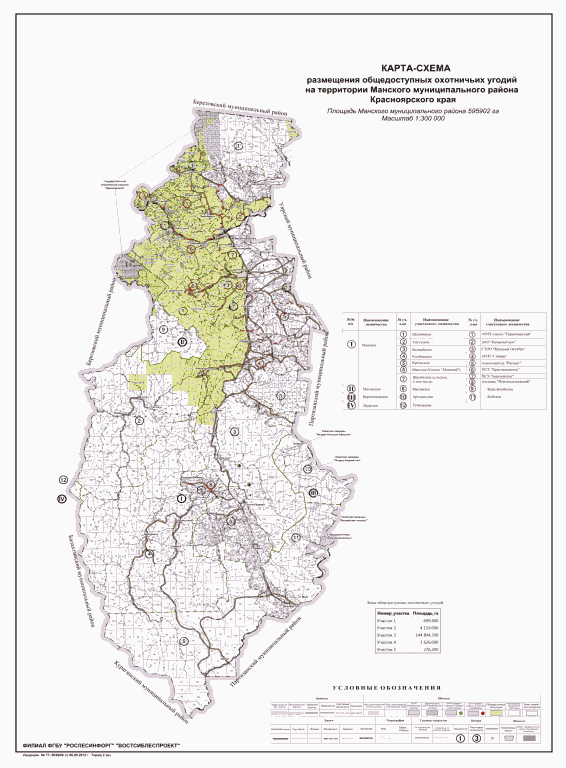 25. Минусинский муниципальный районНа территории Минусинского муниципального района выделенная зона общедоступных охотничьих угодий состоит из пяти участков.Участок 1Территория охотничьего угодья общей площадью 109800 га расположена:1) на землях лесного фонда Минусинского лесничества площадью 58496 га, в том числе:в кварталах N 1, 2, 15 - 95 Знаменского участкового лесничества площадью 8395 га;в кварталах N 6 - 133, 134ч, 135 - 155 Инского участкового лесничества площадью 17537 га;в кварталах N 1 - 88, 91 - 109, 114 - 133, 138 - 152, 157 - 164 Лугавского участкового лесничества площадью 16957 га;в кварталах N 10 - 119 Минусинского участкового лесничества площадью 10779 га;в кварталах N 1ч, 2, 3 Минусинского сельского участкового лесничества колхоза им. Фрунзе площадью 1179 га;в кварталах N 4ч, 5ч, 6, 7ч Минусинского сельского участкового лесничества колхоза "Искра Ленина" площадью 417 га;в кварталах N 1ч - 3ч Минусинского сельского участкового лесничества колхоза "Ленинский путь" площадью 525 га;в кварталах N 1ч - 3ч Минусинского сельского участкового лесничества колхоза "Прогресс" площадью 424 га;в кварталах N 4,5 - 7 Минусинского сельского участкового лесничества колхоза "Спартак" площадью 152 га;в квартале N 1 Минусинского сельского участкового лесничества Опытное поле площадью 32 га;в квартале N 2 Минусинского сельского участкового лесничества совхоза "Лугавский" площадью 47 га;в кварталах N 1, 2, 3 Минусинского сельского участкового лесничества совхоза "Минусинский" площадью 379 га;в кварталах N 1, 2, 3ч, 4 - 6, 7ч Минусинского сельского участкового лесничества совхоза "Тагарский" площадью 1673 га;2) на землях иных категорий площадью 51304 га.Описание границ:северная: от линии фарватера Красноярского водохранилища по прямой на восток до правого берега Красноярского водохранилища (северо-западный угол квартала N 2 колхоза им. Фрунзе Минусинского сельского участкового лесничества) по северной стороне кварталов N 2, N 1 колхоза им. Фрунзе Минусинского сельского участкового лесничества, до пересечения с автомобильной дорогой;восточная: далее по автомобильной дороге в юго-западном направлении до границ муниципального образования г. Минусинск, огибая по северной, западной, южной и восточной границе муниципальное образование г. Минусинск до пересечения с северо-западным углом квартала N 21 Минусинского участкового лесничества. Затем в восточном направлении по северной стороне кварталов N 21 - 32 Минусинского участкового лесничества, кварталов N 6 - 11 Инского участкового лесничества до северо-восточного угла квартала N 11. От северо-восточного угла квартала N 11 Инского участкового лесничества на север до пересечения с автомобильной дорогой Минусинск - Шошино, далее в восточном направлении по дороге до точки с координатами 53°48'33" с.ш. 92°15'46" в.д., отсюда в южном направлении через квартал N 5 Минусинского сельского участкового лесничества колхоза "Искра Ленина" до северо-восточного угла квартала N 25 Инского участкового лесничества, затем в восточном направлении по северной стороне кварталов N 26 - 32, 36, 59 Инского участкового лесничества, на юг по восточной стороне квартала N 69 до его юго-восточного угла. От юго-восточного угла квартала N 69 Инского участкового лесничества в юго-западном направлении по южной стороне кварталов N 69, 68, 67, 78, 77, 84, 83, 82, 81, 108, 107, 137, 136, 135 до пересечения с железной дорогой, затем вдоль железной дороги до д. Каныгино, далее в северном направлении, огибая д. Каныгино с востока, до пересечения с южной стороной квартала N 144 Инского участкового лесничества, затем в западном направлении по южной стороне кварталов N 144, 153, 152, 151, 150, 149, 138 Инского участкового лесничества, N 95, 94, 93, 92, 91 Минусинского участкового лесничества, западной стороне квартала N 91, южной стороне кварталов N 74, 73, 72, 71, по восточной стороне кварталов N 89, 90, южной и западной стороне квартала N 90, по южной стороне кварталов N 88, 87 Минусинского участкового лесничества до пересечения с автомобильной дорогой Енисей (Р-257), далее по этой автомобильной дороге на юг до пересечения с дорогой, идущей до н.п. Тагарское, затем по этой дороге, огибая н.п. Тагарское и озеро Тагарское (зона строго режима), с северной и западной стороны, до пересечения с северной стороной квартала N 8 Знаменского участкового лесничества. Затем в западном направлении по северной стороне кварталов N 8, 7, 6, 5, 4, 3 Знаменского участкового лесничества, на юг по западной стороне квартала N 3, на восток по южной стороне кварталов N 3 - 6, затем в западном направлении по северной стороне кварталов N 13, 12, 11, 10, 9, на юг по западной стороне квартала N 9, на восток по южной стороне кварталов N 9 - 14, 8 Знаменского участкового лесничества, затем, огибая дачные садовые участки, на восток до пересечения с автомобильной дорогой Енисей (Р-257), далее по этой автомобильной дороге на юг до пересечения с автомобильной дорогой, идущей через с. Знаменка, по этой дороге на юг до северо-западного угла квартала N 34 Знаменского участкового лесничества. От северо-западного угла квартала N 34 Знаменского участкового лесничества в восточном направлении по северной стороне кварталов N 34, 35, 17 - 22, 15, 16 до северо-восточного угла квартала N 16 Знаменского участкового лесничества, затем на север по кварталу N 2 Минусинского сельского участкового лесничества колхоза "Ленинский путь" через точки с координатами 53°36'54" с.ш. 92°0'8" в.д., 53°36'55" с.ш. 92°0'13" в.д. до пересечения с р. Ничка, затем вверх по течению реки до с. Мал. Ничка, далее в северном направлении, огибая с. Мал. Ничка с восточной стороны, до пересечения с автомобильной дорогой в точке с координатами 53°38'7" с.ш. 92°2'53" в.д., далее по автомобильной дороге через с. Бол. Ничка, до с. Колмаково, затем, огибая с. Колмаково с запада и юга, в южном направлении по грунтовой дороге через н.п. Майское Утро по восточной границе планируемого к организации биологического заказника "Лугавский бор" до пересечения с восточной стороной квартала N 156 Лугавского участкового лесничества. Далее на север по восточной стороне кварталов N 156, 137, 113 Лугавского участкового лесничества, на запад по северной стороне кварталов N 113, 90, 89, на юг по восточной стороне кварталов N 88, 109, 133, 152, 164 Лугавского участкового лесничества до юго-восточного угла квартала N 164 Лугавского участкового лесничестваюжная: от юго-восточного угла квартала N 164 Лугавского участкового лесничества в западном направлении по южной стороне кварталов N 164, 163, 162, 161, 148, 147, восточной стороне квартала N 150, южной стороне кварталов N 160, 159, 158, 157, западной стороне квартала N 157, южной стороне кварталов N 142, 141, 140, 139, 138, 118, 117, 116, 115 Лугавского участкового лесничества, кварталов N 86, 85, 84, 83, 82, 81, 80, 79, 78 Знаменского участкового лесничества до грунтовой дороги, идущей от с. Знаменка, затем по этой дороге на юг до пересечения с автомобильной дорогой Енисей (Р-257), далее по этой автомобильной дороге на юг до пересечения с административной границей Минусинского муниципального района. От места пересечения автомобильной дороги Енисей (Р-257) с административной границей Минусинского муниципального района в западном направлении по административной границе Минусинского муниципального района до места пересечения административных границ Минусинского, Шушенского муниципальных районов и Республики Хакасия;западная: от места пересечения административных границ Минусинского, Шушенского муниципальных районов и Республики Хакасия в северном направлении по административной границе Минусинского муниципального района и Республики Хакасия до исходной точки северной границы.Из площади участка исключены:1) памятник природы "Кривинский бор". Расположен в Минусинском районе Красноярского края, в 17 км к югу от г. Минусинска, на землях лесного фонда Минусинского лесничества (кварталы N 3 - 14 Знаменского участкового лесничества).Описание границ:северная: от северо-западного угла квартала N 3 Знаменского участкового лесничества Минусинского лесничества проходит по дороге до оздоровительного лагеря на оз. Тагарском, по северным сторонам кварталов N 3 - 7 и выходит в северо-восточный угол квартала N 7 Знаменского участкового лесничества;восточная: от северо-восточного угла квартала N 7 Знаменского участкового лесничества проходит по границе леса с безлесным пространством, огибая с северной и юго-восточной сторон квартал N 8 Знаменского участкового лесничества и выходит в юго-западный угол этого квартала;южная: от юго-западного угла квартала N 8 по грунтовой дороге вдоль южной границы кварталов N 14 - 11 и далее по южной стороне кварталов лесного фонда N 11 - 9 Знаменского участкового лесничества Минусинского лесничества выходит в юго-западный угол квартала N 9 Знаменского участкового лесничества Минусинского лесничества;западная: от юго-западного угла квартала N 9 Знаменского участкового лесничества Минусинского лесничества проходит в северном направлении по кромке леса вдоль западной его стороны, далее поворачивает в восточном направлении и идет по северной стороне кварталов N 9 - 12, затем в северо-восточном направлении по западной стороне квартала N 13, далее в западном направлении по южной стороне кварталов N 8 - 3 Знаменского участкового лесничества и выходит в исходную точку северной границы.2) озеро Тагарское (граница округа горно-санитарной охраны зоны строгого режима).3) населенные пункты (д. Комарково, д. Быстрая, с. Селиваниха, п. Топольки, с. Лугавское п. им. Крупской, с. Подсинее, п. Знаменка, п. Жерлык), дачные и садовые участки.Каталог координат границ д. Комарково (система координат WGS 1984):Каталог координат границ д. Быстрая (система координат WGS 1984):Каталог координат границ с. Селиваниха (система координат WGS 1984):Каталог координат границ п. Топольки (система координат WGS 1984):Каталог координат границ с. Лугавское (система координат WGS 1984):Каталог координат границ п. имени Крупской (система координат WGS 1984):Каталог координат границ с. Подсинее (система координат WGS 1984):Каталог координат границ п. Знаменка (система координат WGS 1984):Каталог координат границ п. Жерлык (система координат WGS 1984):Каталог координат границ дачные и садовые участки (система координат WGS 1984):Участок 2Территория охотничьего угодья общей площадью 4921 га расположена:1) на землях лесного фонда Минусинского лесничества площадью 4290 га, в том числе:в кварталах N 96 - 122 Знаменского участкового лесничества площадью 3056 га,в кварталах N 173 - 184 Лугавского участкового лесничества площадью 1136 га,в квартале N 30 Минусинского сельского участкового лесничества совхоза "Лугавский" площадью 98 га,2) на землях иных категорий площадью 631 га.Описание границ:северная: от северо-западного угла квартала N 110 Знаменского участкового лесничества в восточном направлении по северной стороне кварталов N 110, 111, 96 - 106, западной стороне квартала N 107 Знаменского участкового лесничества, затем на запад по южной стороне кварталов N 177, 175 Лугавского участкового лесничества, на север по западной стороне кварталов N 175, 173, на восток по северной стороне кварталов N 173, 174, на юг, по восточной стороне кварталов N 174, 176, затем на запад по северной стороне кварталов N 177 - 182 Лугавского участкового лесничества до северо-восточного угла квартала N 182 Лугавского участкового лесничества;восточная: от до северо-восточного угла квартала N 182 Лугавского участкового лесничества на юг по восточной стороне кварталов N 182, 184 до юго-восточного угла квартала N 184 Лугавского участкового лесничества;южная: от юго-восточного угла квартала N 184 Лугавского участкового лесничества в западном направлении по южной стороне кварталов N 184, 183, 180 Лугавского участкового лесничества, квартала N 109 Знаменского участкового лесничества, затем по административной границе Минусинского района до точки с координатами 53°28'7" с.ш. 92°7'41" в.д.;западная от точки с координатами 53°28'7" с.ш. 92°7'41" в.д. в северном направлении по административной границе Минусинского района до исходной точки северной границы.Из площади участка исключен населенный пункт (с. Верхняя Коя).Каталог координат границ с. Верхняя Коя (система координат WGS 1984):Участок 3Территория охотничьего угодья состоит из двух кластеров, общая площадь участка составляет 407 га.Участок 3.1Территория участка общей площадью 75 га расположена на землях лесного фонда Минусинского лесничества, в том числе:в квартале N 1 Инского участкового лесничества.Описание границ:северная: от северо-западного угла квартала N 1 Инского участкового лесничества в восточном направлении по северной стороне квартала N 1 до его северо-восточного угла;восточная: от до северо-восточного угла квартала N 1 Инского участкового лесничества на юг по восточной стороне квартала N 1 до его юго-восточного угла;южная: от юго-восточного угла квартала N 1 Инского участкового лесничества в западном направлении по южной стороне квартала N 1 Инского участкового лесничества до его юго-западного угла;западная от юго-западного угла квартала N 1 Инского участкового лесничества в северном направлении по западной стороне квартала до исходной точки северной границы.Участок 3.2Территория участка общей площадью 332 га расположена на землях лесного фонда Минусинского лесничества, в том числе:в кварталах N 2 - 5 Инского участкового лесничества.Описание границ:северная: от северо-западного угла квартала N 2 Инского участкового лесничества в восточном направлении по северной стороне кварталов N 2 - 5 до северо-восточного угла квартала N 5 Инского участкового лесничества;восточная: от северо-восточного угла квартала N 5 Инского участкового лесничества на юг по восточной стороне квартала N 5 до юго-восточного угла квартала N 5 Инского участкового лесничества;южная: от юго-восточного угла квартала N 5 Инского участкового лесничества в юго-западном направлении по южной стороне кварталов N 2 - 5 Инского участкового лесничества до юго-западного угла квартала N 2 Инского участкового лесничества;западная от юго-западного угла квартала N 2 Инского участкового лесничества в северном направлении по западной стороне квартала N 2 Инского участкового лесничества до исходной точки северной границы.Участок 4Территория охотничьего угодья состоит из двух кластеров, общая площадь участка составляет 168 га.Участок 4.1Территория участка общей площадью 32 га расположена на землях лесного фонда Минусинского лесничества, в том числе:в квартале N 170 Лугавского участкового лесничества.Описание границ:северная: от северо-западного угла квартала N 170 Лугавского участкового лесничества в восточном направлении по северной стороне квартала N 170 до его северо-восточного угла;восточная: от до северо-восточного угла квартала N 170 Лугавского участкового лесничества на юг по восточной стороне квартала N 170 до его юго-восточного угла;южная: от юго-восточного угла квартала N 170 Лугавского участкового лесничества в западном направлении по южной стороне квартала N 170 Лугавского участкового лесничества до его юго-западного угла;западная: от юго-западного угла квартала N 170 Лугавского участкового лесничества в северном направлении по западной стороне квартала до исходной точки северной границы.Участок 4.2Территория участка общей площадью 136 га расположена на землях лесного фонда Минусинского лесничества, в том числе:в кварталах N 171, 172 Лугавского участкового лесничества.Описание границ:северная: от северо-западного угла квартала N 171 Лугавского участкового лесничества в восточном направлении по северной стороне кварталов N 171, 172 Лугавского северо-восточного угла квартала N 172 Лугавского участкового лесничества;восточная: от до северо-восточного угла квартала N 172 Лугавского участкового лесничества на юг по восточной стороне квартала N 172 до юго-восточного угла квартала N 172 Лугавского участкового лесничества;южная: от юго-восточного угла квартала N 172 Лугавского участкового лесничества в юго-западном направлении по южной стороне кварталов N 171 - 172 Лугавского участкового лесничества до юго-западного угла квартала N 171 Лугавского участкового лесничества;западная: от юго-западного угла квартала N 171 Лугавского участкового лесничества в северном направлении по западной стороне квартала N 171 Лугавского участкового лесничества до исходной точки северной границы.Участок 5Территория охотничьего угодья общей площадью 10150,52 га расположена землях иных категорий (Красноярское водохранилище).Описание границ:северная: от точки пересечения административной границы Минусинского, Краснотуранского муниципальных районов и Республики Хакасия на Красноярском водохранилище на восток по административной границе Минусинского и Краснотуранского муниципальных районов до пересечения с правым берегом с правым берегом залива Тубинский, на восток по правому берегу залива Тубинский до перекрестка автомобильных дорог Беллык - Городок - Кавказское;восточная: от перекрестка автомобильных дорог Беллык - Городок - Кавказское на юг по автомобильной дороге Беллык - Городок до с. Городок;южная: от с. Городок по левому берегу залива Тубинский на запад до устья залива, затем на юг по правому берегу Красноярского водохранилища до северной границы колхоза им. Фрунзе Минусинского сельского участкового лесничества Минусинского лесничества (северо-западный угол квартала N 2);западная: от точки пересечения правого берега Красноярского водохранилища с северной границей колхоза им. Фрунзе Минусинского сельского участкового лесничества Минусинского лесничества (северо-западный угол квартала N 2) на запад по прямой пересекает Красноярское водохранилище до фарватера, затем на север по фарватеру до исходной точки северной границы.Таблица 8.25Зоны общедоступных охотничьих угодий на территорииМинусинского муниципального районаКарта-схемаразмещения общедоступных охотничьих угодий на территорииМинусинского муниципального района и городского округа городМинусинск Красноярского края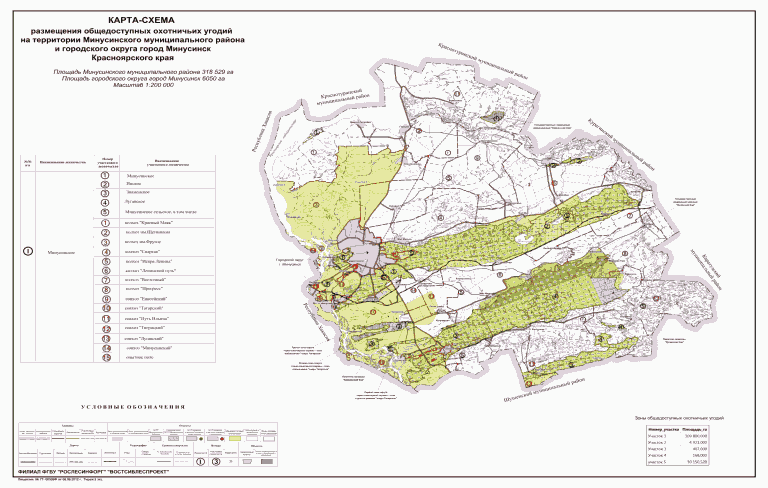 26. Мотыгинский муниципальный районНа территории Мотыгинского муниципального района выделенная зона общедоступных охотничьих угодий состоит из десяти участков.Участок 1Территория охотничьего угодья общей площадью 695 га расположена на землях лесного фонда Мотыгинского лесничества, в том числе:в квартале N 251 Кировского участкового лесничества.Описание границ:северная: от северо-западного угла по северной стороне квартала N 251 Кировского участкового лесничества Мотыгинского лесничества;восточная: по восточной стороне квартала N 251 Кировского участкового лесничества Мотыгинского лесничества;южная: по южной стороне квартала N 251 Кировского участкового лесничества Мотыгинского лесничества;западная: по западной стороне квартала N 251 Кировского участкового лесничества Мотыгинского лесничества до исходной точки северной границы.Участок 2Территория охотничьего угодья общей площадью 1049 га расположена на землях лесного фонда Мотыгинского лесничества площадью 1049 га, в том числе:в кварталах N 310, 338 Кировского участкового лесничества.Описание границ:северная: от северо-западного угла по северной стороне квартала N 310 Кировского участкового лесничества Мотыгинского лесничества;восточная: по восточным сторонам кварталов N 310, 338 Кировского участкового лесничества Мотыгинского лесничества;южная: по южной стороне квартала N 338 Кировского участкового лесничества Мотыгинского лесничества;западная: по западным сторонам кварталов N 338, 310 Кировского участкового лесничества Мотыгинского лесничества до исходной точки северной границы.Участок 3Территория охотничьего угодья общей площадью 61118 га расположена на землях лесного фонда Мотыгинского лесничества площадью 61118 га, в том числе:в кварталах N 558 - 569 Кировского участкового лесничества площадью 9506 га,в кварталах N 18 - 29, 63 - 72, 107 - 117, 163 - 174, 224 - 235, 285 - 295 Южно-Енисейского участкового лесничества площадью 51612 га.Описание границ:северная: от северо-западного угла квартала N 558 Кировского участкового лесничества Мотыгинского лесничества, по северным сторонам кварталов N 558 - 566 до п. Кировский, огибает его с южной стороны, далее по северным сторонам кварталов N 566 - 569 до северо-восточного угла квартала N 569 Кировского участкового лесничества Мотыгинского лесничества;восточная: от северо-восточного угла по восточной стороне квартала N 569 Кировского участкового лесничества Мотыгинского лесничества, восточной и южной сторонам квартала N 29, южной стороне квартала N 28, восточным сторонам кварталов N 72, 117, северной и восточной сторонам квартала N 174, восточным сторонам кварталов N 235, 295 до юго-восточного угла квартала N 295 Южно-Енисейского участкового лесничества Мотыгинского лесничества;южная: от юго-восточного угла квартала N 295 Южно-Енисейского участкового лесничества Мотыгинского лесничества, по южным сторонам кварталов N 295 - 285 до юго-западного угла квартала N 285 Южно-Енисейского участкового лесничества Мотыгинского лесничества;западная: от юго-западного угла квартала N 285 Южно-Енисейского участкового лесничества Мотыгинского лесничества, по западным сторонам кварталов N 285, 224, 163, западной и северной сторонам квартала N 107, западным сторонам кварталов N 63, 18 Южно-Енисейского участкового лесничества Мотыгинского лесничества, южной и западной сторонам квартала N 558 до исходной точки северной границы.Из площади участка исключен населенный пункт (п. Южно-Енисейский).Каталог координат границ п. Южно-Енисейский (система координат WGS 1984):Участок 4Территория охотничьего угодья общей площадью 81077 га расположена:1) на землях лесного фонда Мотыгинского лесничества площадью 76611 га, в том числе:в кварталах N 16 - 25, 32 - 75, 83 - 165, 171 - 182, 187 - 197, 234 - 240 Мотыгинского участкового лесничества площадью 59513 га,в кварталах N 146 - 148, 177 - 182, 201 - 207, 225 - 230 Раздолинского участкового лесничества площадью 15011 га,в кварталах N 145, 146 Орджоникидзевского участкового лесничества площадью 2087 га,2) на землях иных категорий площадью 4466 га.Описание границ:северная: от северо-западного угла квартала N 83 Мотыгинского участкового лесничества на восток, по северным сторонам кварталов N 83 - 87, затем на север по западным сторонам кварталов N 32, 16, на восток по северным сторонам кварталов N 16 - 20 Мотыгинского участкового лесничества, на север, по западным сторонам кварталов 225, 201, 177, 146 Раздолинского участкового лесничества, на восток, по северным сторонам кварталов N 146 - 148, восточной стороне квартала N 148, северной стороне кварталов N 180 - 182, восточной стороне квартала N 182, до северо-восточного угла квартала N 182 Раздолинского участкового лесничества;восточная: от северо-восточного угла квартала N 182 Раздолинского участкового лесничества на юг по восточной стороне квартала N 182, с севера, востока и юга огибая квартал N 207, далее на юг по восточным сторонам квартала N 230 Раздолинского участкового лесничества и квартала N 25 Мотыгинского участкового лесничества, затем на восток, по северным сторонам кварталов N 41 - 49, на юг, по восточной стороне квартала N 49 Мотыгинского участкового лесничества, на восток, по северным сторонам кварталов N 145, 146 Орджоникидзевского участкового лесничества, до пересечения с р. Ангара;южная: от северо-восточного угла квартала N 146 Орджоникидзевского участкового лесничества на юго-запад, затем на запад, вниз по правому берегу р. Ангара, огибая с севера п. Мотыгино, п. Бельск, с. Рыбное, до юго-западного угла квартала N 187 Мотыгинского участкового лесничества;западная: от юго-западного угла квартала N 187 Мотыгинского участкового лесничества на север, по западной стороне квартала, затем с юга, севера и запада, огибая кварталы N 172, 171, далее на север по западной стороне квартала N 83 до исходной точки северной границы.Из площади участка исключены населенные пункты (п. Бельск, п. Решающий).Каталог координат границ п. Бельск (система координат WGS 1984):Каталог координат границ п. Решающий (система координат WGS 1984):Участок 5Территория охотничьего угодья общей площадью 3194 га расположена на землях:1) лесного фонда Мотыгинского лесничества площадью 3083 га, в том числе:в кварталах N 112, 121, 133, 147, 161 Орджоникидзевского участкового лесничества,2) иных категорий площадью 111 га.Описание границ:северная: от северо-западного угла квартала 133 Орджоникидзевского участкового лесничества Мотыгинского лесничества вверх по течению по левому берегу р. Ангара до северо-восточного угла квартала 112;восточная: от северо-восточного угла квартала N 112 Орджоникидзевского участкового лесничества Мотыгинского лесничества (от р. Ангара) на юг по восточной стороне квартала 112, далее по юго-восточным сторонам кварталов N 112, 122, 133, 147, 161, до юго-восточного угла квартала N 161 Орджоникидзевского участкового лесничества Мотыгинского лесничества;южная: от юго-восточного угла квартала N 161 га запад по южной стороне до юго-западного угла квартала N 161 (до р. Ангара);западная: от юго-западного угла квартала N 161 Орджоникидзевского участкового лесничества вверх по течению по левому берегу р. Ангара до исходной точки северной границы.Из площади участка исключен населенный пункт (п. Кокуй).Каталог координат границ п. Кокуй (система координат WGS 1984):Участок 6Территория охотничьего угодья общей площадью 137440,4 га расположена:1) на землях лесного фонда площадью 125096 га, в том числе:Мотыгинского лесничества площадью 124593 га, в том числе:в кварталах N 178, 192, 206, 208 - 235, 248 - 252, 254 - 283, 287, 289 - 318, 319, 324 - 329, 330ч, 331ч, 332, 334ч - 336ч, 337 - 340 Кулаковского участкового лесничества площадью 60346 га;в кварталах N 198, 199, 204, 205 Мотыгинского участкового лесничества площадью 2672 га;в кварталах N 145, 146 Первомайского участкового лесничества площадью 59618 га;Казачинского лесничества площадью 381 га, в том числе:в кварталах N 38ч, 66ч, 67ч Дементьевского участкового лесничества;Енисейского лесничества площадью 122 га, в том числе:в кварталах N 100ч, 101 Каргинского участкового лесничества;2) на землях иных категорий площадью 12344,4 га.Описание границ:северная: от северо-западного угла квартала N 210 Кулаковского участкового лесничества Мотыгинского лесничества на восток по северной стороне кварталов 210 - 219, на север по западной стороне кварталов N 206, 192, южной и западной стороне квартала N 178 Кулаковского участкового лесничества Мотыгинского лесничества, на восток, вверх по течению р. Ангара, огибает с. Кулаково с западной, южной, восточной стороны, далее вверх по р. Ангара включая о. Сосновый, до северо-восточного угла квартала N 199 Мотыгинского участкового лесничества;восточная: от северо-восточного угла квартала N 199 Мотыгинского участкового лесничества на юг по восточной и южной стороне кварталов N 199, 205 Мотыгинского участкового лесничества, затем по восточной стороне квартала N 33 Первомайского участкового лесничества, северной и восточной стороне квартала N 59, восточной стороне кварталов N 94, 127, 159, 190 до юго-восточного угла квартала N 190 Первомайского участкового лесничества;южная: от юго-восточного угла квартала N 190 Первомайского участкового лесничества на запад, по южной стороне кварталов N 190, 189, 188, восточной стороне кварталов N 217, 216 Первомайского участкового лесничества до р. Тасеева, вниз по ее течению, по правому берегу, огибая п. Машуковка с восточной, северной и западной стороны, граница переходит через р. Тасеева, до устья р. Шишина, далее в общем северо-западном направлении, по границе Мотыгинского и Тасеевского муниципальных районов, затем по границе Мотыгинского и Казачинского муниципальных районов до юго-западного угла квартала N 264 Кулаковского участкового лесничества Мотыгинского лесничества, на север по западной стороне квартала N 264, на восток по северной стороне кварталов N 264 - 268, на север по западной стороне квартала N 248, на запад по южной стороне кварталов N 225, 224, 223, 222, 221, 220, 219, 218, 216, 215, на юг по восточной стороне квартала N 235, на восток по северной стороне кварталов N 261 - 263, 324, 325, на запад по границе Мотыгинского и Казачинского муниципальных районов до точки пересечения Мотыгинского, Казачинского и Енисейского муниципальных районов;западная: от точки пересечения Мотыгинского, Казачинского и Енисейского муниципальных районов в северном направлении, по границе Мотыгинского и Енисейского муниципальных районов, до исходной точки северной границы.Из площади участка исключаются населенные пункты.Участок 7Территория охотничьего угодья общей площадью 991 га расположена:1) на землях лесного фонда Мотыгинского лесничества площадью 824 га, в том числе:в квартале N 209 Мотыгинского участкового лесничества,2) на землях иных категорий площадью 167 га.Описание границ:северная: от северо-западного угла по северной стороне квартала N 209 Мотыгинского участкового лесничества Мотыгинского лесничества;восточная: восточной стороне квартала N 209 Мотыгинского участкового лесничества Мотыгинского лесничества;южная: по южной стороне квартала N 209 Мотыгинского участкового лесничества Мотыгинского лесничества;западная: по западной стороне квартала N 209 Мотыгинского участкового лесничества Мотыгинского лесничества до исходной точки северной границы.Участок 8Территория охотничьего угодья общей площадью 309 га расположена на землях лесного фонда Усольского лесничества, в том числе:в кварталах N 23ч, 49ч, 50ч Шумихинского участкового лесничества.Описание границ:северная: от п. Кирсантьево, огибая его с западной, южной и восточной стороны вверх по течению по левому берегу р. Тасей, до пересечения с границей Мотыгинского и Тасеевского муниципальных районов;восточная: от р. Енисей на юг по границе Мотыгинского и Тасеевского муниципальных районов, пересекая квартал N 23 Шумихинского участкового лесничества Усольского лесничества, до пересечения с северной стороной квартала N 50 Шумихинского участкового лесничества;южная: от места пересечения северной стороны квартала N 50 Шумихинского участкового лесничества с административной границей Мотыгинского и Тасеевского муниципальных районов в западном направлении по границе Мотыгинского и Тасеевского муниципальных районов, пересекая кварталы N 50, 49, 23 Шумихинского участкового лесничества Усольского лесничества до р. Тасей (северной границы квартала N 23);западная: от места пересечения границы Мотыгинского и Тасеевского муниципальных районов с северной границей квартала N 23 Шумихинского участкового лесничества Усольского лесничества вверх по течению по левому берегу р. Тасей до исходной точки северной границы.Участок 9Территория охотничьего угодья состоит из двух кластеров, общая площадь участка составляет 891 га.Участок 9.1Территория участка общей площадью 349 га расположена на землях лесного фонда Манзенского лесничества, в том числе:в кварталах N 21ч, 47ч Манзенского участкового лесничества.Описание границ:северная: от северо-западного угла квартала N 21 Манзенского участкового лесничества Манзенского лесничества вверх по левому берегу р. Ангара до точки пересечения с административной границей Мотыгинского и Богучанского муниципальных районов;восточная: от точки пересечения левого берега р. Ангара с административной границей Мотыгинского и Богучанского муниципальных районов на юг по кварталам N 21, 47 Манзенского участкового лесничества Манзенского лесничества, по границе Мотыгинского и Богучанского муниципальных районов, до пересечения с южной стороной квартала N 47 Манзенского участкового лесничества Манзенского лесничества;южная: от точки пересечения границы Мотыгинского и Богучанского муниципальных районов с южной стороной квартала N 47 Манзенского участкового лесничества Манзенского лесничества на запад по южной стороне квартала N 47 до юго-западного угла квартала N 47 Манзенского участкового лесничества Манзенского лесничества;западная: от юго-западного угла квартала N 47 Манзенского участкового лесничества Манзенского лесничества на север по западной стороне кварталов N 47, 21 Манзенского участкового лесничества Манзенского лесничества до исходной точки северной границы.Участок 9.2Территория участка общей площадью 542 га расположена на землях лесного фонда Манзенского лесничества, в том числе:в кварталах N 208ч, 235ч, 267ч Манзенского участкового лесничества.Описание границ:северная: от северо-западного угла квартала N 208 Манзенского участкового лесничества Манзенского лесничества на запад по его северной стороне до точки пересечения с административной границей Мотыгинского и Богучанского муниципальных районов;восточная: от точки пересечения северной стороны квартала N 208 Манзенского участкового лесничества Манзенского лесничества с административной границей Мотыгинского и Богучанского муниципальных районов на юг по кварталам N 208, 235, 262 Манзенского участкового лесничества Манзенского лесничества, по границе Мотыгинского и Богучанского муниципальных районов, до точки пересечения с р. Бол. Родина в квартале 262 Манзенского участкового лесничества Манзенского лесничества;южная: от точки пересечения границы Мотыгинского и Богучанского муниципальных районов с р. Бол. Родина в квартале 262 Манзенского участкового лесничества Манзенского лесничества вниз по р. Бол. Родина до юго-восточного угла квартала N 192 Орджоникидзевского участкового лесничества Мотыгинского лесничества;западная: от юго-восточного угла квартала N 192 Орджоникидзевского участкового лесничества Мотыгинского лесничества на север по западной стороне кварталов N 267, 235, 208 Манзенского участкового лесничества Манзенского лесничества до исходной точки северной границы.Участок 10Территория охотничьего угодья общей площадью 44988,26 га расположена на землях иных категорий.Описание границ:северная: от устья р. Татарка вверх по правому берегу р. Ангара до устья р. Сред. Дашка;восточная: от устья р. Сред. Дашка вверх по правому берегу р. Ангара, по административной границе Мотыгинского и Богучанского муниципальных районов, и, пересекая р. Ангара выходит на левый берег р. Ангара, северо-восточный угол квартала N 85 Орджоникидзевского участкового лесничества Мотыгинского лесничества;южная: от северо-восточного угла квартала N 85 Орджоникидзевского участкового лесничества Мотыгинского лесничества вниз по левому р. Ангара до устья р. Тасей, далее вверх по правому берегу р. Тасей до юго-восточного угла квартала N 216 Первомайского участкового лесничества Мотыгинского лесничества, затем пересекает р. Тасей и выходит на левый берег, и вниз по р. Тасей до его устья, далее вниз по левому р. Ангара до точки пересечения восточной стороны квартала N 93 Каргинского участкового лесничества Енисейского лесничества с западной границей Мотыгинского и муниципального района;западная: от точки пересечения восточной стороны квартала N 93 Каргинского участкового лесничества Енисейского лесничества с западной границей Мотыгинского и муниципального района на север, по западной границе Мотыгинского и муниципального района, пересекая р. Ангара, вверх по правому берегу р. Ангара до исходной точки северной границы.Таблица 8.26Зоны общедоступных охотничьих угодий на территорииМотыгинского муниципального районаКарта-схемаразмещения общедоступных охотничьих угодий на территорииМотыгинского муниципального районаКрасноярского края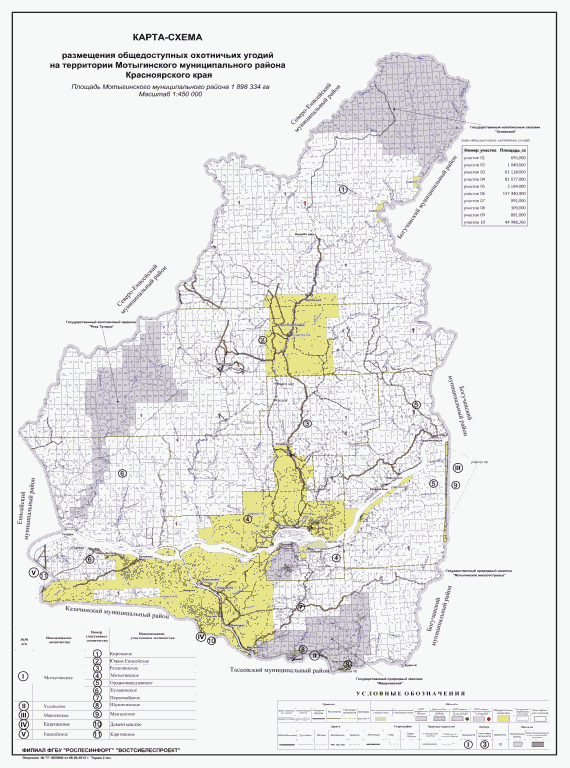 27. Назаровский муниципальный районНа территории Назаровского муниципального района выделенная зона общедоступных охотничьих угодий состоит из пяти участков.Участок 1Территория охотничьего угодья общей площадью 4826 га расположена:1) на землях лесного фонда Ачинского лесничества площадью 34 га, в том числе:в квартале N 70 Мазульского участкового лесничества;2) на землях иных категорий площадью 4792 га.Описание границ:северная: от пересечения с р. Чулым и границей комплексного заказника "Арга", далее на восток по границе комплексного заказника "Арга", береговой линии р. Чулым, огибая с юга д. Верхняя Чулымка по административной границе Назаровского и Боготольского муниципальных районов до точки пересечения р. Чулым с границей городского округа г. Назарово;восточная: от точки пересечения р. Чулым с границей городского округа г. Назарово по правому берегу р. Чулым вниз по течению, огибая с запада н.п. Дорохово до пересечения с дорогой Дорогово - Алтат;южная: от выезда из н.п. Дорохово по автомобильной дороге минуя н.п. Адтат, далее вниз по течению р. Гузномойка, до ее устья;западная: от устья р. Гузномойка, затем вниз по течению р. Чулым, до места пересечения р. Чулым до исходной точки северной границы.Участок 2Территория охотничьего угодья общей площадью 1581 га расположена на землях иных категорий.Описание границ:северная: от населенного пункта Дорогово вдоль границы городского округа г. Назарово до пересечения с полевой дорогой Назарово - Чердынь;восточная: от точки пересечения границы городского округа г. Назарово с полевой дорогой Назарово - Чердынь на юг по этой дороге до южной границы угольного разреза;южная: от места пересечения полевой дороги Назарово - Чердынь с южной границей угольного разреза на запад по автомобильной дороге пересекая железную дорогу до н.п. Безымянный;западная: от н.п. Безымянный по дороге до н.п. Дорогово - исходной точки северной границы.Участок 3Территория охотничьего угодья общей площадью 2970 га расположена:1) на землях лесного фонда Назаровского лесничества площадью 429 га, в том числе:в кварталах N 9, 16 Сахаптинского участкового лесничества;2) на землях иных категорий площадью 2541 га.Описание границ:северная: от населенного пункта Подсосное по правому берегу р. Чулым вниз по течению до пересечения с административной границей Назаровского и Козульского муниципальных районов;восточная: от точки пересечения административной границы Назаровского и Козульского муниципальных районов с р. Чулым (устье р. Тойлок) на юг по административной границе до юго-восточного угла квартала N 16 Сахаптинского участкового лесничества Назаровского лесничества;южная: от юго-восточного угла квартала N 16 Сахаптинского участкового лесничества Назаровского лесничества по его южной стороне до юго-западного угла квартала N 16;западная: от юго-западного угла квартала N 16 Сахаптинского участкового лесничества Назаровского лесничества по правому берегу р. Чулым вниз по течению до исходной точки северной границы.Участок 4Территория охотничьего угодья общей площадью 83813,95 га расположена:1) на землях лесного фонда площадью 1357 га, в том числе:Назаровского лесничества площадью 905 га, в том числе:в кварталах N 1 - 8, 122 Медведского участкового лесничества площадью 721 га;в кварталах N 1, 2 Сахаптинского участкового лесничества площадью 184 га;Ужурского лесничества площадью 452 га, в том числе:в кварталах N 1 - 4 Солгонского участкового лесничества,2) на землях иных категорий площадью 82456,95 га.Описание границ:северная: от точки пересечения административной границы Назаровского и Шарыповского муниципальных районов с автомобильной дорогой Назарово - Шарыпово до д. Новониколаевка, далее до полевой дороге д. Каргала, потом по автомобильной дороге минуя села Глядень, Средняя Березовка, Степное, Медведск до с. Сереуль, затем до с. Сахапта, по полевой дороге до н.п. Канаш, потом до северо-восточного угла квартала N 52 Сахаптинского участкового лесничества Назаровского лесничества;восточная: от северо-восточного угла квартала N 52 Сахаптинского участкового лесничества Назаровского лесничества по западным сторонам кварталов N 52, 69, 85 Сахаптинского участкового лесничества Назаровского лесничества, по западным сторонам кварталов N 9, 10 Медведского участкового лесничества Назаровского лесничества, по северным сторонам кварталов N 24, 23, по западным сторонам кварталов N 23, 27, 44, 60 Медведского участкового лесничества Назаровского лесничества до места пересечения с административной границей Назаровского и Ужурского муниципальных районов;южная: от места пересечения административной границы Назаровского и Ужурского муниципальных районов с западной стороной квартала N 60 Медведского участкового лесничества Назаровского лесничества по административной границе в северо-западном направлении до места ее пересечения с государственным комплексным заказником "Березовая дубрава";западная: от места пересечения административной границы Назаровского и Ужурского муниципальных районов с государственным комплексным заказником "Березовая дубрава", затем по границе заказника, потом по административной границе Назаровского и Шарыповского муниципальных районов до исходной точки северной границы.Из площади участка исключены населенные пункты (с. Степноозерка, д. Березовая Роща, д. Глядень, с. Красная Сопка, д. Большая Сосновка, д. Верхняя Березовка, д. Медведск, д. Жгутово, п. Предгорный, п. Красногорский, д. Московка).Каталог координат границ с. Степноозерка (система координат WGS 1984):Каталог координат границ д. Березовая Роща (система координат WGS 1984):Каталог координат границ д. Глядень (система координат WGS 1984):Каталог координат границ с. Красная Сопка (система координат WGS 1984):Каталог координат границ д. Большая Сосновка (система координат WGS 1984):Каталог координат границ д. Верхняя Березовка (система координат WGS 1984):Каталог координат границ д. Медведск (система координат WGS 1984):Каталог координат границ д. Жгутово (система координат WGS 1984):Каталог координат границ п. Предгорный (система координат WGS 1984):Каталог координат границ п. Красногорский (система координат WGS 1984):Каталог координат границ д. Московка (система координат WGS 1984):Каталог координат границ п. Краснокаменск (система координат WGS 1984):Участок 5Территория охотничьего угодья общей площадью 13746 га расположена:1) на землях лесного фонда площадью 1310 га, в том числе:Назаровского лесничества площадью 1310 га, в том числе:в кварталах N 11 - 20 Назаровского участкового лесничества;2) на землях иных категорий площадью 12436 га.Описание границ:северная: от северо-западного угла квартала N 11 Назаровского участкового лесничества Назаровского лесничества по административной границе Назаровского и Боготольского муниципальных районов до северо-восточного угла квартала N 16 Назаровского участкового лесничества Назаровского лесничества;восточная: от северо-восточного угла квартала N 16 Назаровского участкового лесничества Назаровского лесничества по административной границе Назаровского и Ачинского муниципальных районов до пересечения с р. Чулым (в районе п. Ярлыково), далее по правому берегу р. Чулым вниз по течению до с. Бол. Сереж (северо-западная оконечность);южная: от с. Бол. Сереж по автомобильной дороге до границы городского округа г. Назарово;западная: от точки пересечения автомобильной дороги Бол. Сереж - Назарово с границей городского округа г. Назарово на север по границе городского округа до точки пересечения с административной границей Назаровского и Боготольского муниципальных районов и далее, по этой границе до исходной точки северной границы.Из площади участка исключены населенные пункты (д. Костеньки, д. Владимировка).Каталог координат границ д. Костеньки (система координат WGS 1984):Каталог координат границ д. Владимировка (система координат WGS 1984):Таблица 8.27Зоны общедоступных охотничьих угодий на территорииНазаровского муниципального районаКарта-схемаразмещения общедоступных охотничьих угодий на территорииНазаровского муниципального района и городского округа городНазарово Красноярского края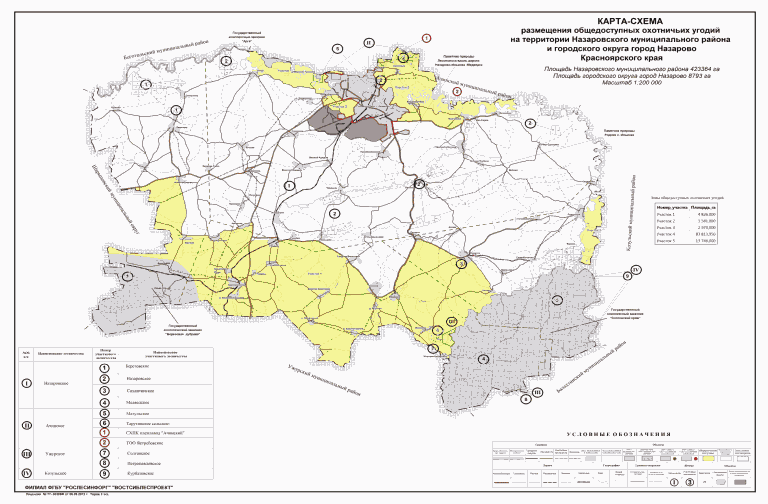 28. Нижнеингашский муниципальный районНа территории Нижнеингашского муниципального района выделенная зона общедоступных охотничьих угодий состоит из десяти участков.Участок 1Территория охотничьего угодья общей площадью 13240 га расположена:1) на землях лесного фонда Тинского лесничества (5671 га), в том числе:в квартале N 69 Атагашского участкового лесничества (367 га);в кварталах N 1 - 4 Южного участкового лесничества колхоза "Победа" (1584 га);в кварталах N 23, 24, 29 - 32, 34 - 38, 41 - 43, 46, 47ч Северного участкового лесничества колхоза "Путь Ленина" (3720 га);2) на землях иных категорий (7569 га).Описание границ:северная: от северо-западного угла квартала N колхоза "Путь Ленина" Северного участкового лесничества Тинского лесничества в западном направлении по северной стороне кварталов N 23, 24 колхоза "Путь Ленина" до места пересечения северной стороны квартала N 24 колхоза "Путь Ленина" Северного участкового лесничества Тинского лесничества с р. Тибишет;восточная: от места пересечения северной стороны квартала N 24 Северного участкового лесничества Тинского лесничества с р. Тибишет на юг вниз по течению р. Тибишет до п. Алексеевка;южная: от п. Алексеевка в западном направлении по южным сторонам кварталов N 4, 3, 2 колхоза "Победа" Южного участкового лесничества Тинского лесничества по грунтовой дороге до н. п. Успенка, далее по автомобильной дороге до н.п. Соколовка;западная: от н.п. Соколовка в северном направлении по автодороге до д. Покровка, далее по северным сторонам кварталов N 34, 35, 36, по западным сторонам кварталов N 29, 23 колхоза "Путь Ленина" Северного участкового лесничества Тинского лесничества, до исходной точки северной границы.Участок 2Территория охотничьего угодья общей площадью 1072 га расположена на землях лесного фонда Пойменского лесничества, в том числе:в кварталах N 24ч, 35ч - 37ч Тунгусского участкового лесничества.Описание границ:северная: от точки пересечения грунтовой дороги с западной стороной квартала N 24 Тунгусского участкового лесничества Пойменского лесничества в юго-восточном направлении по грунтовой дороге через кварталы N 24, 35, 36, 37, до места ее пересечения с восточной стороной квартала N 37;восточная: от точки пересечения грунтовой дороги с восточной стороной квартала N 37 Тунгусского участкового лесничества Пойменского лесничества на юг по восточной стороне квартала N 37 до юго-восточного угла квартала N 37 Тунгусского участкового лесничества Пойменского лесничества;южная: от юго-восточного угла квартала N 37 Тунгусского участкового лесничества Пойменского лесничества в западном направлении по южным сторонам кварталов N 37, 36, 35, до его юго-западного угла;западная: от юго-западного угла квартала N 35 Тунгусского участкового лесничества Пойменского лесничества по западной стороне, до исходной точки северной границы.Участок 3Территория охотничьего угодья общей площадью 3224 га расположена на землях иных категорий.Описание границ:северная: от юго-западного угла квартала N 39 Тунгусского участкового лесничества Пойменского лесничества в восточном направлении по южной и восточной сторонам квартал N 39, юго-западной стороне кварталов N 40, 41 Тунгусского участкового лесничества Пойменского лесничества, по южным сторонам кварталов N 42 - 45 Тунгусского участкового лесничества Пойменского лесничества, до северо-западного угла квартала N 34 Пойменского участкового лесничества Пойменского лесничества;восточная: от северо-западного угла квартала N 34 Пойменского участкового лесничества Пойменского лесничества, далее огибая квартал N 34 по западной, южной и восточной сторонам, далее по западной стороне квартала N 35 Пойменского участкового лесничества Пойменского лесничества, до н.п. Сосновка;южная: от н.п. Сосновка по северным сторонам кварталов N 49, 48 Пойменского участкового лесничества Пойменского лесничества, по восточной, северной и западной сторонам квартала N 53 Тунгусского участкового лесничества Пойменского лесничества, потом по северным сторонам кварталов N 52, 51, 50, до юго-западного угла квартала N 38 Тунгусского участкового лесничества Пойменского лесничества;западная: от юго-западного угла квартала N 38 места пересечения дороги с восточной стороной квартала N 38 в северном направлении по западной стороне квартала N 38 Тунгусского участкового лесничества Пойменского лесничества до исходной точки северной границы.Из площади участка исключен населенный пункт (п. Южная Тунгуска).Каталог координат границ п. Южная Тунгуска (система координат WGS 1984):Участок 4Территория охотничьего угодья общей площадью 19102 га расположена на землях лесного фонда Пойменского лесничества, в кварталах N 6 - 8, 14 - 20, 25ч, 26ч, 27 - 32, 40ч, 41ч, 44 - 47, 59 - 62, 78 - 81 Пойменского участкового лесничества.Описание границ:северная: от северо-западного угла квартала N 6 Пойменского участкового лесничества Пойменского лесничества, на восток по северной стороне кварталов N 6 - 8 до северо-восточного угла квартала N 8 Пойменского участкового лесничества Пойменского лесничества, далее по административной границе Нижнеингашского муниципального района границей и Иркутской области (по восточной стороне кварталов N 8, 16, по северной стороне кварталов N 17 - 20) до северо-восточного угла квартала N 20 Пойменского участкового лесничества Пойменского лесничества;восточная: от северо-восточного угла квартала N 20 Пойменского участкового лесничества Пойменского лесничества в южном направлении по административной границе Нижнеингашского муниципального района с Иркутской областью, (восточной стороне кварталов N 20, 32, 47, 62, 81) до юго-восточного угла квартала N 81 Пойменского участкового лесничества Пойменского лесничества;южная: от юго-восточного угла квартала N 81 Пойменского участкового лесничества Пойменского лесничества в западном направлении по южной стороне кварталов N 81, 80, 79, 78 до юго-западного угла квартала N 78 Пойменского участкового лесничества Пойменского лесничества;западная: от юго-западного угла квартала N 78 Пойменского участкового лесничества Пойменского лесничества на север по западной стороне кварталов N 78, 59, 44, на восток по южной стороне квартала N 28, затем по автомобильной дороге до Поканаевки, далее вдоль железной дороги, огибая п. Поканаевка и п. Кедровый, до исходной точки северной границы.Участок 5Территория охотничьего угодья общей площадью 73276.8 га расположена:1) на землях лесного фонда площадью 61801 га, в том числе:Пойменского лесничества площадью 26511 га, в том числе:в кварталах N 109 - 113, 132 - 140, 160 - 256, 258 - 264, 266 - 271, 278 - 285, 290 - 292, 296 - 308 Решотинского участкового лесничества;Тинского лесничества площадью 35290 га, в том числе:в кварталах N 10, 77, 81, 83 Ингашского участкового лесничества (1054 га);в кварталах N 34 - 41, 46 - 111 Тинского участкового лесничества (3587 га);в кварталах N 1 - 15, 20 - 28 Южного участкового лесничества колхоза "Вперед" (5911 га);в кварталах N 13ч, 15, 17ч, 18, 19, 23ч, 24, 25, 27 Южного участкового лесничества колхоза "Ингашский" (1698 га);в кварталах N 37 - 47 Северного участкового лесничества колхоза "Партизан" (3040 га);2) на землях иных категорий площадью (11475.8 га).Описание границ:северная: от точки пересечения лесной дороги с северной стороной квартала N 13 колхоза "Вперед" Южного участкового лесничества Тинского лесничества в восточном направлении по дороге до точки пересечения лесной дороги с южной стороной квартала N 16 колхоза "Вперед" Южного участкового лесничества Тинского лесничества, по южной стороне квартала N 16, западной стороне квартала N 42, далее по северным сторонам кварталов N 43, 44 колхоза "Партизан" Северного участкового лесничества Тинского лесничества, западным сторонам кварталов N 40, 37, по северным сторонам кварталов N 37, 38, 39 колхоза "Партизан" Северного участкового лесничества Тинского лесничества, потом по западной стороне квартала N 34, по северным сторонам кварталов N 34 - 41 Тинского участкового лесничества Тинского лесничества, потом по северным сторонам кварталов N 132 - 137 Решотинского участкового лесничества Пойменского лесничества, затем по автодороге от н.п. Росляки до н.п. Канифольный, огибая поселок с севера и запада до пересечения с железной дорогой, далее вдоль железной дороги до места ее пересечения с северной стороной квартала N 166, затем по северным сторонам кварталов N 166 - 186 Решотинского участкового лесничества Пойменского лесничества, до места пересечения северной стороны квартала N 186 с административной границей Нижнеингашского муниципального района с Иркутской областью;восточная: от места пересечения северной стороны квартала N 186 с административной границей Нижнеингашского муниципального района с Иркутской областью в южном направлении по административной границе до юго-восточного угла квартала N 111 Тинского участкового лесничества Тинского лесничества;южная: от юго-восточного угла квартала N 111 Тинского участкового лесничества Тинского лесничества в западном направлении по южным сторонам кварталов N 111, 110, 108, Тинского участкового лесничества Тинского лесничества далее по южным сторонам кварталов N 28, 27 колхоза "Вперед" Южного участкового лесничества Тинского лесничества, потом по южным сторонам кварталов N 107, 106 до юго-западного угла квартала N 106 Тинского участкового лесничества Тинского лесничества;западная: от юго-западного угла квартала N 106 Тинского участкового лесничества Тинского лесничества на север по западной стороне этого квартала, по западной стороне квартала N 6 колхоза "Вперед" Южного участкового лесничества Тинского лесничества, по западной стороне кварталов N 83, 81, 77 Тинского участкового лесничества Тинского лесничества, по западной стороне квартала N 97 Ингашского участкового лесничества Тинского лесничества, до места ее пересечения с железной дорогой, далее вдоль железной дороги до н.п. Шарбыш, потом по грунтовой дороге в северо-восточном направлении пересекая кварталы N 27, 23, 17, 15, 13 колхоза "Вперед" Южного участкового лесничества Тинского лесничества до исходной точки северной границы.Из площади участка исключены населенные пункты (п. Бельняки, п. Тинской п. Догадаево, д. Елизаветка, п. Ниж. Пойма, п. Ключи).Каталог координат границ п. Бельняки (система координат WGS 1984):Каталог координат границ п. Тинской (система координат WGS 1984):Каталог координат границ п. Тинской ч 2 (система координат WGS 1984):Каталог координат границ п. Догадаево (система координат WGS 1984):Каталог координат границ д. Елизаветка (система координат WGS 1984):Каталог координат границ п. Ниж. Пойма (система координат WGS 1984):Каталог координат границ п. Ключи (система координат WGS 1984):Участок 6Территория охотничьего угодья общей площадью 2161 га расположена:1) на землях лесного фонда Тинского лесничества площадью 536 га, в том числе:в кварталах N 8ч, 28ч колхоза "Ингашский" Южного участкового лесничества (536 га);2) на землях иных категорий (1625 га).Описание границ:северная: от точки N 1 с координатами 56°12'29" с.ш. 96°29'53" в.д. на восток до точки N 2 с координатами 56°12'38" с.ш. 96°31'5" в.д., затем на север до точки N 3 с координатами 56°13'20" с.ш. 96°31'5" в.д., далее на юго-восток до точки N 7 с координатами 56°12'17" с.ш. 96°34'16" в.д., через точки N 4 с координатами 56°12'54" с.ш. 96°33'33" в.д., N 5 с координатами 56°12'40" с.ш. 96°33'4" в.д., N 6 с координатами 56°12'41" с.ш. 96°34'19" в.д.;восточная: от точки N 8 с координатами 56°11'49" с.ш. 96°34'24" в.д. на юг по автомобильной дороге п. "Нижний Ингаш" - д. "Новая Пойма" до точки N 9 с координатами 56°11'46" с.ш. 96°34'25" в.д., затем на северо-запад до точки N 10 с координатами 56°11'49" с.ш. 96°34'5" в.д., далее на юг до места пересечения с р. Пойма (юго-западного угла квартала N 28 колхоза "Ингашский" Южного участкового лесничества Тинского лесничества);южная: от западного угла квартала N 28 колхоза "Ингашский" Южного участкового лесничества Тинского лесничества на юго-запад вверх, по левому берегу р. Пойма до юго-восточного угла квартала N 30 колхоза "Маяк" Южного участкового лесничества Тинского лесничества;западная: от юго-восточного угла квартала N 30 колхоза "Маяк" Южного участкового лесничества Тинского лесничества на север по восточным сторонам кварталов N 20, 21, 23, 27, 30 колхоза "Маяк" Южного участкового лесничества Тинского лесничества до исходной точки северной границы.Из площади участка исключен населенный пункт (п. Нижний Ингаш).Описание границ поселка:северная: от точки N 1 с координатами 56°12'15" с.ш. 96°29'41" в.д. на восток по северной границе населенного пункта до точки N 20 с координатами 56°12'18" с.ш. 96°34'16" в.д., через точки N 2 - 19;восточная: от точки N 20 с координатами 56°12'18" с.ш. 96°34'16" в.д. на юг по восточной границе населенного пункта до точки N 38 с координатами 56°11'23" с.ш. 96°32'30" в.д., через точки N 21 - 37;южная: от точки N 38 с координатами 56°11'23" с.ш. 96°32'30" в.д. на запад по южной границе населенного пункта до точки N 59 с координатами 56°10'39" с.ш. 96°29'47" в.д. через точки N 39 - 57;западная: от точки N N 59 с координатами 56°10'39" с.ш. 96°29'47" в.д. на север по западной границе населенного пункта через точки N 60 - 86 до точки N 1 с координатами 56°12'15" с.ш. 96°29'41" в.д. (исходной точки).Каталог координат границ п. Нижний Ингаш (система координат WGS 1984):Участок 7Территория охотничьего угодья общей площадью 2434 га расположена на землях иных категорий.Описание границ:северная: от юго-западного угла квартала N 71 Ингашского участкового лесничества Тинского лесничества на восток по южным границам кварталов N 71 - 73 Ингашского участкового лесничества Тинского лесничества до северо-западного угла квартала N 82 Ингашского участкового лесничества Тинского лесничества;восточная: от северо-западного угла квартала N 82 Ингашского участкового лесничества Тинского лесничества на юг по западной границе квартала N 82 Ингашского участкового лесничества Тинского лесничества, кварталов N 16, 19 колхоз "Вперед" Южного участкового лесничества Тинского лесничества до северо-восточного угла квартала N 97 Ингашского участкового лесничества Тинского лесничества;южная: от северо-восточного угла квартала N 97 Ингашского участкового лесничества Тинского лесничества на юго-запад по северным границам кварталов N 97, 96, 95 до юго-западного угла квартала N 22 колхоза "Верный путь" Южного участкового лесничества Тинского лесничества;западная: от юго-западного угла квартала N 22 колхоза "Верный путь" Южного участкового лесничества Тинского лесничества на север по восточным сторонам кварталов N 22, 14, 15, 9, 8, 7 колхоза "Верный путь" Южного участкового лесничества Тинского лесничества до юго-западного угла квартала N 71 Ингашского участкового лесничества Тинского лесничества.Из площади участка исключен населенный пункт (п. Поймо-Тины).Каталог координат границ п. Поймо-Тины (система координат WGS 1984):Участок 8Территория охотничьего угодья общей площадью 2414 га расположена на землях иных категорий.Описание границ:северная: от точки N 1 с координатами 55°54'55" с.ш. 96°22'4" в.д. на восток по ручьям без названия до точки N 2 с координатами 55°54'34" с.ш. 96°28'1" в.д.;восточная: от точки N 2 с координатами 55°54'34" с.ш. 96°28'1" в.д. на юг по западной стороне кварталов N 21, 29, 39 Тугушенского участкового лесничества тинского лесничества, до пересечения с границей иланского муниципального района в точке N 3 с координатами 55°50'53" с.ш. 96°24'42" в.д.;южная: точке N 3 с координатами 55°50'53" с.ш. 96°24'42" в.д. на запад по границе иланского муниципального района до точки N 4 с координатами 55°50'58" с.ш. 96°23'16" в.д.;западная: от точки N 4 с координатами 55°50'58" с.ш. 96°23'16" в.д. на север по границе Иланского муниципального района до исходной точки северной границы.Участок 9Территория охотничьего угодья общей площадью 220,1 га расположена на землях иных категорий.Описание границ:северная: от точки N 1 с координатами 55°54'42" с.ш. 96°31'39" в.д. на юго-восток по западной стороне квартала N 22 Тугушенского участкового лесничества Тинского лесничества до точки N 2 с координатами 55°54'32" с.ш. 96°32'11" в.д.;восточная: от точки N 2 с координатами 55°54'32" с.ш. 96°32'11" в.д. на юг по западной стороне квартала N 22 Тугушенского участкового лесничества Тинского лесничества до точки N 3 с координатами 55°53'42" с.ш. 96°31'40" в.д.;южная: от точки N 3 с координатами 55°53'42" с.ш. 96°31'40" в.д. на запад по северным сторонам кварталов N 30, 29 Тугушенского участкового лесничества Тинского лесничества до точки N 4 с координатами 55°53'51" с.ш. 96°30'1" в.д.;западная: от точки N 4 с координатами 55°53'51" с.ш. 96°30'1" в.д. на северо-восток по восточной границе квартала N 21 и южной границе квартала N 22 Тугушенского участкового лесничества Тинского лесничества до исходной точки северной границы.Участок 10Территория охотничьего угодья общей площадью 776,5 га расположена на землях иных категорий.Описание границ:северная: от северо-восточного угла квартала N 23 Тугушенского участкового лесничества Тинского лесничества по левому берегу против течения р. Тугушадо точки N 1 с координатами 55°54'29" с.ш. 96°38'21" в.д.;восточная: от точки N 1 с координатами 55°54'29" с.ш. 96°38'21" в.д. на юг по западным сторонам кварталов N 25, 34 Тугушенского участкового лесничества Тинского лесничества до северо-восточного угла квартала N 24 Тугушенского участкового лесничества Тинского лесничества;южная: от северо-восточного угла квартала N 24 Тугушенского участкового лесничества Тинского лесничества на запад до северо-западного угла квартала N 24 Тугушенского участкового лесничества Тинского лесничества;западная: от северо-западного угла квартала N 24 Тугушенского участкового лесничества Тинского лесничества на север по восточной стороне квартала N 23 Тугушенского участкового лесничества Тинского лесничества до исходной точки северной границы.Таблица 8.28Зоны общедоступных охотничьих угодий на территорииНижнеингашского муниципального районаКарта-схемаразмещения общедоступных охотничьих угодий на территорииНижнеингашского муниципального района Красноярского края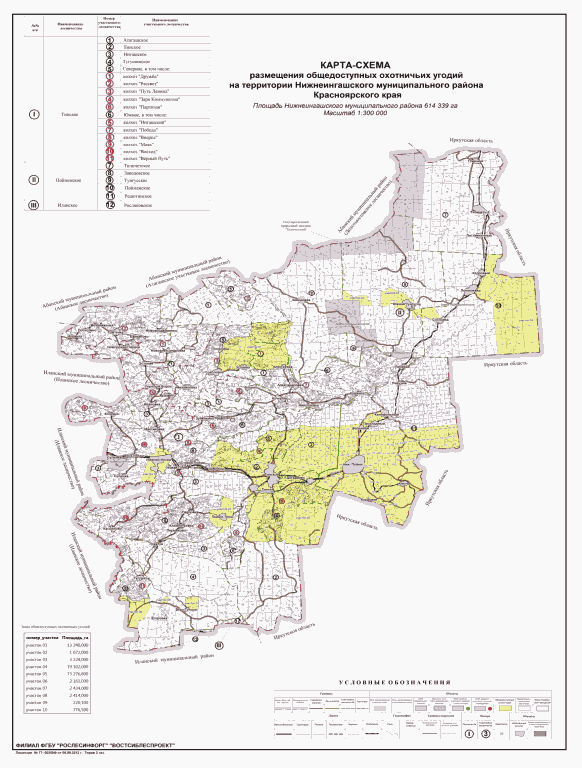 29. Новоселовский муниципальный районНа территории Новоселовского муниципального района выделенная зона общедоступных охотничьих угодий состоит из шести участков.Участок 1Территория охотничьего угодья общей площадью 91601 га расположена: на землях лесного фонда Новоселовского лесничества площадью 14438 га, в том числе:в кварталах N 1 - 15, 17 - 19, 24 - 51 Новоселовского участкового лесничества площадью 5201 га,в кварталах N 1 - 7 Степного участкового лесничества совхоза "Бараитский" площадью 1246 га,в кварталах N 2, 3, 4, 5, 6ч, 7, 9 - 33 Степного участкового лесничества совхоза "Игрышинский" площадью 6805 га,в квартале N 2 Степного участкового лесничества совхоза "Легостаевский" площадью 237 га,в кварталах N 5, 6, 10 Степного участкового лесничества совхоза "Новоселовский" площадью 547 га,в кварталах N 1 - 3 Степного участкового лесничества совхоза "Светлолобовский" площадью 402 га,2) на землях иных категорий площадью 77163 га.Описание границ:северная: от северо-восточной окраины д. Карелино (700 метров вниз по течению от автомобильного моста через р. Чулым) в северном направлении по границам Новоселовского и Ужурского, Новоселовского и Балахтинского муниципальных районов до северо-восточного угла квартала N 6 Новоселовского участкового лесничества, далее по границе Новоселовского и Балахтинского районов до пересечения ее с р. Чулым, далее на юг по урочищу "Ефремовское", затем по условной границе совхоза "Легостаевский" до истока руч. Чегерак, вниз по руч. Чегерак, затем идет от юго-западного угла квартала N 1 совхоза "Легостаевский" Степного участкового лесничества на восток по трассе федерального значения Р-257 "Енисей" (бывш. М-54) до пересечения с полевой дорогой, по ней на север (огибая оз. Курганское с востока) до р. Чулым, вниз по р. Чулым до точки пересечения р. Чулым с границей Новоселовского муниципального района в квартале N 2 совхоза "Игрышинский" Степного участкового лесничества, далее в северном, затем в юго-восточном направлении по границе Новоселовского и Балахтинского муниципальных районов до точки пересечения с автомобильной дорогой федерального значения Р-257 "Енисей";восточная: от точки пересечения автомобильной дороги федерального значения Р-257 "Енисей" с административной границей Новоселовского и Балахтинского муниципальных районов на юг по административной границе Новоселовского и Балахтинского муниципальных районов до точки пересечения административной границы района с береговой линией Красноярского водохранилища;южная: от точки пересечения административной границы Новоселовского района с береговой линией Красноярского водохранилища далее на запад по береговой линии Красноярского водохранилища до залива Борозда Красноярского водохранилища идет на северо-запад по логу Борозда выходит к трассе федерального значения Р-257 "Енисей", далее на север по проселочной дороге к урочищу Тюшстюп, на запад по логу Большой (по северным сторонам кварталов N 4, 5 совхоза "Новоселовский" Степного (сельского) участкового лесничества) и восточной стороне квартала N 2, по урочищу "Верхние и Нижние Локутки" до правого берега р. Чулым к 1722 км от устья р. Чулым);западная: от 1722 км (от устья р. Чулым) р. Чулым по правому берегу вниз по ее течению до исходной точки северной границы.Из площади участка исключены населенные пункты (с. Бараит, д. Карелино, д. Камчатка, д. Николаевка, с. Светлолобово, п. Курганы, п. Чесноки, п. Чулым, п. Дивный, с. Новоселово), дачные и садовые участки.Каталог координат границ с. Бараит (система координат WGS 1984):Каталог координат границ д. Карелино (система координат WGS 1984):Каталог координат границ д. Камчатка (система координат WGS 1984):Каталог координат границ д. Николаевка (система координат WGS 1984):Каталог координат границ с. Светлолобово (система координат WGS 1984):Каталог координат границ п. Курганы (система координат WGS 1984):Каталог координат границ п. Чесноки (система координат WGS 1984):Каталог координат границ п. Куртак (система координат WGS 1984):Каталог координат границ п. Дивный (система координат WGS 1984):Каталог координат границ с. Новоселово (система координат WGS 1984):Каталог координат границ Дачные и садовые участки (система координат WGS 1984):Участок 2Территория охотничьего угодья общей площадью 8743 га расположена:1) на землях лесного фонда Новоселовского лесничества площадью 2985 га, в том числе:в кварталах N 2 - 7 Анашенского участкового лесничества площадью 571 га,в кварталах N 1, 13, 35, 48 - 52, 58 Подтаежного участкового лесничества совхоза "Комский" площадью 1631 га,в кварталах N 70, 71, 72 Подтаежного участкового лесничества совхоза "Анашенский" площадью 783 га,2) на землях иных категорий площадью 5758 га.Описание границ:северная: от северо-западного угла квартале N 1 совхоза "Комский" Подтаежного участкового лесничества идет на восток по береговой линией Красноярского водохранилища до точки пересечения береговой линии водохранилища и проселочной дороги, идущей к н.п. Кома;восточная: от точки пересечения береговой линии водохранилища и проселочной дороги, идущей к н.п. Кома, обходит его с западной стороны, идет на юг по дороге Кома - Анаш по восточной стороне до юго-восточного угла квартала N 58 совхоза "Комский" Подтаежного лесничества (до границы памятника природы "Анашенский бор");южная: от юго-восточного угла квартала N 58 совхоза "Комский" Подтаежного лесничества идет на юго-запад по северным сторонам кварталов N 17 - 8 совхоза Анашенского участкового лесничества до точки пересечения северной стороны квартала N 8 с береговой линией Красноярского водохранилища;западная: от точки пересечения северной стороны квартала N 8 с береговой линией Красноярского водохранилища идет на север, северо-восток по береговой линии Красноярского водохранилища до исходной точки северной границы.Участок 3Территория охотничьего угодья общей площадью 737 га расположена на землях лесного фонда Новоселовского лесничества площадью 737 га, в том числе:в квартале N 25ч, 28ч Кульчекского участкового лесничества площадью 737 га.Описание границ:северная: от точки пересечения западной границы заказника краевого значения "Убейско-Салбинский" с западной стороной квартала N 28 Кульчекского участкового лесничества на северо-восток, по западной границе заказника до истока ручья Кракчуль;восточная: от истока ручья Кракчуль на юго-восток по левому берегу ручья Кракчуль вниз по течению до точки в 1 км от устья, на юг по границе заказника "Убейско-Салбинский" до пересечения с границей Новоселовского муниципального района;южная: от точки пересечения западной границы заказника с границей Новоселовского муниципального района далее на юго-запад по границе Новоселовского муниципального района до северо-восточного угла квартала N 29 Кульчекского участкового лесничества;западная: от северо-восточного угла квартала N 29 Кульчекского участкового лесничества идет на юго-запад по западной стороне квартала N 28 до исходной точки северной границы.Участок 4Территория охотничьего угодья общей площадью 3886 га расположена:1) на землях лесного фонда Новоселовского лесничества площадью 3237 га, в том числе:в кварталах N 65 - 69 Анашенского участкового лесничества площадью 2434 га,в кварталах N 76, 83 - 86 Подтаежного участкового лесничества совхоза "Комский" площадью 803 га,2) на землях иных категорий площадью 649 га.Описание границ:северная: от северного угла квартала N 76 совхоза "Комский" Подтаежного участкового лесничества (от южной оконечности н.п. Кульчек) идет на юго-восток по северной границе кварталов N 76, 83 - 85 совхоза "Комский" до северо-восточного угла квартала N 85;восточная: от северо-восточного угла квартала N 85 идет на юго-восток идет по части северной стороны квартала N 86 совхоза "Комский" и квартала N 69 Анашенского участкового лесничества, далее на юг по границе Новоселовского муниципального района до юго-восточного угла квартала N 69 Анашенского участкового лесничества;южная: от юго-восточного угла квартала N 69 Анашенского участкового лесничества идет на запад до юго-западного угла квартала N 65 Анашенского участкового лесничества;западная: от юго-западного угла квартала N 65 Анашенского участкового лесничества на север по западной стороне квартала N 65 Анашенского участкового лесничества и квартала N 76 совхоза "Комский" Подтаежного участкового лесничества до исходной точки северной границы.Участок 5Территория охотничьего угодья общей площадью 435 га расположена на землях лесного фонда Даурского лесничества площадью 435 га, в том числе:в квартале N 60ч, 68ч, 75ч, 82ч Сисимского участкового лесничества.Описание границ:северная: от точки пересечения южной стороны квартала N 60 Сисимского участкового лесничества Даурского лесничества с административной границей Новоселовского муниципального района на восток по административной границе Новоселовского муниципального района до пересечения с восточной стороной квартала N 60 Сисимского участкового лесничества Даурского лесничества;восточная: от точки пересечения административной границы Новоселовского муниципального района с восточной стороной квартала N 60 Сисимского участкового лесничества Даурского лесничества на юго-восток по административной границе Новоселовского муниципального района до пересечения с южной стороной квартала N 82 Сисимского участкового лесничества Даурского лесничества;южная: от точки пересечения административной границы Новоселовского муниципального района с южной стороной квартала N 82 Сисимского участкового лесничества Даурского лесничества на запад по южной стороне квартала N 82 Сисимского участкового лесничества Даурского лесничества до юго-восточного угла квартала N 82 Сисимского участкового лесничества Даурского лесничества;западная: от юго-восточного угла квартала N 82 Сисимского участкового лесничества Даурского лесничества на север по западной стороне кварталов N 82, 75, южной стороне кварталов N 68, 60 Сисимского участкового лесничества Даурского лесничества до исходной точки северной границы.Участок 6Территория охотничьего угодья общей площадью 39064,06 га расположенана землях иных категорий (водохранилище).Описание границ:северная: от точки с координатами 55°1'10" с.ш. 91°0'26" в.д. на левом берегу Красноярского водохранилища близ Новоселово на восток, вниз по левому берегу Красноярского водохранилища до точки пересечения с административной границей Новоселовского и Балахтинского муниципального района;восточная: от точки пересечения левого берега Красноярского водохранилища с административной границей Новоселовского муниципального района на юго-восток по административной границе Новоселовского и Балахтинского муниципальных районов, пересекая Красноярское водохранилище, выходит на правый берег Красноярского водохранилища;южная: от точки пересечения административной границы Новоселовского и Балахтинского муниципальных районов с правым берегом Красноярского водохранилища на запад по правому берегу Красноярского водохранилища, включая заливы, до точки пересечения с южной границей Новоселовского муниципального района;западная: от точки пересечения правого берега Красноярского водохранилища с южной границы Новоселовского муниципального района, на север по административной границе Новоселовского муниципального района, затем по левому берегу Красноярского водохранилища до исходной точки северной границы.Таблица 8.29Зоны общедоступных охотничьих угодий на территорииНовоселовского муниципального районаКарта-схемаразмещения общедоступных охотничьих угодий на территорииНовоселовского муниципального района Красноярского края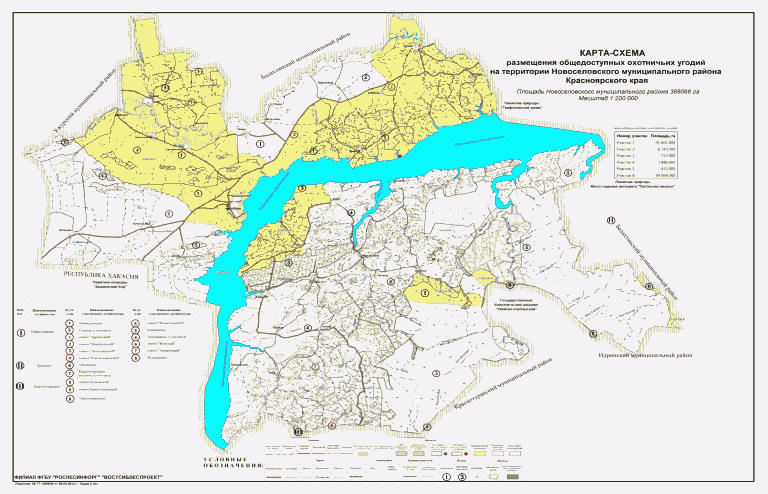 30. Партизанский муниципальный районНа территории Партизанского муниципального района выделенная зона общедоступных охотничьих угодий состоит из семи участков.Участок 1Территория охотничьего угодья общей площадью 40584 га расположена:1) на землях лесного фонда Верхнеманского лесничества площадью 8487 га, в том числе:в кварталах N 1 - 4 Партизанского участкового лесничества площадью 459 га,в кварталах N 1, 2ч Партизанского сельского участкового лесничества колхоза им. Ленина площадью 212,5 га,в кварталах N 1 - 4, 5ч, 6, 7 Партизанского сельского участкового лесничества колхоза "Победа" площадью 1459 га,в кварталах N 1ч, 7, 8ч, 9ч, 10, 11, 12ч, 13ч, 14 - 24, 30ч, 31 - 35, 42, 46 Партизанского сельского участкового лесничества ОАО Имбежское площадью 4843,5 га,в кварталах N 1 - 6 Партизанского сельского участкового лесничества ОАО Стойбинское площадью 1513 га,2) на землях иных категорий площадью 32097 га.Описание границ:северная: от точки пересечения Манского, Партизанского и Уярского муниципальных районов, идет на восток по границе района до точки пересечения трех муниципальных районов Уярский, Партизанский и Рыбинский;восточная: от точки пересечения трех муниципальных районов Уярского, Партизанского и Рыбинского идет на юг по восточной границе района до места пересечения с границей Саянского муниципального района, далее по границе Саянского и Партизанского муниципальных районов до точки с координатами 55°28'36" с.ш. 94°39'43" в.д.;южная: от точки (с координатами 55°28'36" с.ш. 94°39'43" в.д.) пересечения с границей границе Саянского и Партизанского муниципальных районов в западном направлении по линии через точки с координатами 55°28'37" с.ш. 94°39'39" в.д., 55°28'39" с.ш. 94°39'35" в.д., 55°28'31" с.ш. 94°39'3" в.д., 55°28'26" с.ш. 94°38'37" в.д., далее по восточной границе н.п. Богуславка, и по автомобильной дороге через н.п. Новоселова, далее по автомобильной дороге до места ее пересечения с р. Рыбная, потом вверх по течению до устья р. Имбеж;западная: от устья р. Имбеж по ней вверх по течению идет до точки пересечения с западной границей Партизанского муниципального района, по границе района на север до исходной точки северной границы.Из площади участка исключены населенные пункты (п. Запасной Имбеж, д. Ной, д. Калиновка, д. Новоселово).Каталог координат границ п. Запасной Имбеж (система координат WGS 1984):Каталог координат границ д. Ной (система координат WGS 1984):Каталог координат границ д. Калиновка (система координат WGS 1984):Каталог координат границ д. Новоселово (система координат WGS 1984):Участок 2Территория охотничьего угодья общей площадью 5203 га расположена:1) на землях лесного фонда Верхнеманского лесничества площадью 2832 га, в том числе:в кварталах N 5 - 12 Партизанского участкового лесничества площадью 943 га,в кварталах N 25ч - 28ч, 36 - 39, 40ч, 41ч, 49, 50, 57ч Партизанского сельского участкового лесничества ОАО Имбежское площадью 1889 га,2) на землях иных категорий площадью 2371 га.Описание границ:северная: от точки пересечения р. Мал. Имбеж с западной границей Партизанского района на восток, вниз по течению до места пересечения с проселочной дорогой, далее по проселочной дороге до места пересечения с автомобильной дорогой (точка с координатами 55°29'21" с.ш. 94°6'44" в.д.);восточная: от места пересечения проселочной дороги с автомобильной дорогой (точка с координатами 55°29'21" с.ш. 94°6'44" в.д.) в южном направлении, по автодороге, с севера, запада и юга огибая д. Хайдак, до д. Булатновка;южная: от д. Булатновка на юго-запад, с севера и запада огибая д. Булатновка, по проселочной дороге, до границы Партизанского района;западная: от места пересечения проселочной дороги с административной границы Партизанского муниципального района, на север, по границе района, до исходной точки северной границы.Участок 3Территория охотничьего угодья общей площадью 40645 га расположена1) на землях лесного фонда Верхнеманского лесничества площадью 39770 га, в том числе:в кварталах N 24 - 30, 38 Аргазинского участкового лесничества площадью 5282 га,в кварталах N 10, 11, 12ч, 13ч, 32, 33, 34ч, 45 - 48, 49ч - 51ч Вершино-Рыбинского участкового лесничества площадью 2791 га,в кварталах N 1ч, 7ч, 8ч, 35ч, 36ч Карлыковского участкового лесничества площадью 528 га,в кварталах N 9 - 13, 14ч, 28 - 32, 33ч, 38 - 40, 4ч, 52 - 54, 55ч, 64, 65 Койского участкового лесничества площадью 13012 га,в кварталах N 1ч, 3ч, 5ч, 6ч, 7ч, 8, 9ч, 10, 11ч, 12ч, 13, 18, 25, 42 - 46, 54 - 57, 62 - 64 Минского участкового лесничества площадью 18157 га,2) на землях иных категорий площадью 875 га.Описание границ:северная: от устья р. Ушанка вверх по течению по ее левому берегу, далее по северной стороне квартала N 27 Аргазинского участкового лесничества Верхнеманского лесничества, по северо-восточной стороне квартала N 28 Аргазинского участкового лесничества Верхнеманского лесничества, по северным сторонам кварталов N 10, 12, 13 Вершино-Рыбинского участкового лесничества Верхнеманского лесничества до места ее пересечения с административной границей Саянского и Партизанского муниципальных районов;восточная: от пересечения административной границы Саянского и Партизанского муниципальных районов с северной стороной квартала N 13 Вершино-Рыбинского участкового лесничества Верхнеманского лесничества в южном направлении по административной границе юго-восточного угла квартала N 63 Минского участкового лесничества Верхнеманского лесничества, далее по южной стороне квартала N 63, по восточной стороне квартала N 64, до его юго-восточного угла;южная: от юго-восточного угла квартала N 64 Минского участкового лесничества Верхнеманского лесничества, по южным сторонам кварталов N 64, 62, 57 - 55, по восточной стороне квартала N 54, до места ее пересечения с р. Мина (левый берег);западная: от места пересечения восточной стороны квартала N 54 Минского участкового лесничества Верхнеманского лесничества с р. Мина (левый берег), далее вниз по течению до ее устья, до места пересечения с административной границей Манского и Партизанского муниципальных районов, затем граница участка обходит н.п. Кой по восточной границе, и далее вниз по течению по р. Мана по административной границе района, до исходной точки северной границы.Из площади участка исключены населенные пункты (п. им. Лукашевича, ст. Вилистая).Каталог координат границ п. им. Лукашевича (система координат WGS 1984):Каталог координат границ ст. Вилистая (система координат WGS 1984):Участок 4Территория охотничьего угодья общей площадью 7892 га расположена:1) на землях лесного фонда Верхнеманского лесничества площадью 2544 га, в том числе:в кварталах N 25ч, 27, 28ч, 29 - 36 Партизанского сельского участкового лесничества ЗАО Ивановское,2) на землях иных категорий площадью 5348 га.Описание границ:северная: от точки пересечения административной границы партизанского и Саянского муниципальных районов с полевой дорогой далее по дороге до д. Алдарак, огибая ее по северной границе, далее по автомобильной дороге Вершино-Рыбное - Новомихайловка, обходя д. Ивановка по южной границе, потом по проселочной дороге до места ее пересечения с административной границей Партизанского и Саянского муниципальных районов;восточная: от точки пересечения с административной границы Партизанского и Саянского муниципальных районов с проселочной дорогой от д. Ивановка в южном направлении по границе районов до места ее пересечения с р. Тазик;южная: от точки пересечения административной границы Партизанского и Саянского муниципальных районов с р. Тазик, вверх по течению реки до юго-западного угла квартала N 35 ЗАО "Ивановское" Партизанского сельского участкового лесничества Верхнеманского лесничества;западная: юго-западного угла квартала N 35 ЗАО "Ивановское" Партизанского сельского участкового лесничества Верхнеманского лесничества в северном направлении по административной границе Партизанского и Саянского муниципальных районов до исходной точки северной границы.Из площади участка исключен населенный пункт (д. Ивашиха).Каталог координат границ д. Ивашиха (система координат WGS 1984):Участок 5Территория охотничьего угодья общей площадью 1472 га расположена:1) на землях лесного фонда Верхнеманского лесничества площадью 984 га, в том числе:в кварталах N 37 - 41 Партизанского сельского участкового лесничества ЗАО Ивановское;2) на землях иных категорий площадью 488 га.Описание границ:северная: от северного угла квартала 39 по условной границе северо-восточной стороны идет до северо-восточного угла квартала 39 ЗАО Ивановское;восточная: от северо-восточного угла квартала N 39 ЗАО Ивановское идет по условной границе восточных сторон кварталов N 39, 38, 41 до юго-восточного угла квартала N 41 ЗАО Ивановское;южная: от юго-восточного угла квартала N 41 ЗАО Ивановское далее по условной границе южных сторон кварталов N 41, 40 до западного угла квартала 40 ЗАО Ивановское;западная: от западного угла квартала N 40 ЗАО Ивановское идет по условной границе западных сторон кварталов N 40, 37, 38, 39 до исходной точки северной границы.Участок 6Территория охотничьего угодья общей площадью 3321 га расположена на землях лесного фонда Верхнеманского лесничества площадью 3321 га, в том числе:в кварталах N 157 - 160, Верхнеманского участкового лесничества.Описание границ участка:северная: от северо-западного угла квартала N 157 в восточном направлении по северным сторонам кварталов N 157 - 160 Верхнеманского участкового лесничества до северо-восточного угла квартала N 160;восточная: от северо-восточного угла квартала N 160 в южном направлении по восточной стороне квартала N 160 Верхнеманского участкового лесничества до юго-восточного угла квартала N 160;южная: от юго-восточного угла квартала N 160 по административной границе Партизанского муниципального района в северо-западном направлении до юго-западного угла квартала N 157 Верхнеманского участкового лесничества;западная: от юго-западного угла квартала N 157 Верхнеманского участкового лесничества в северо-восточном направлении по западной стороне квартала N 157 до исходной точки северной границы.Участок 7Территория охотничьего угодья общей площадью 2386 га расположена на землях лесного фонда Верхнеманского лесничества площадью 2386 га, в том числе:в кварталах N 32 - 57, Партизанского участкового лесничества.Описание границ участка:северная: от северо-западного угла квартала N 32 Партизанского участкового лесничества в восточном направлении по северной и восточной стороне квартала N 32, северной стороне кварталов N 33 - 34, западной стороне квартала N 35, северной стороне кварталов N 35, 37, 43, 44, 41, западной стороне квартала N 39, северной стороне кварталов N 39, 40 до северо-восточного угла квартала N 40 Партизанского участкового лесничества;восточная: от северо-восточного угла квартала N 40 Партизанского участкового лесничества в южном направлении по восточной стороне кварталов N 40, 42, 48, 50, 54, 57 до юго-восточного угла квартала N 57 Партизанского участкового лесничества;южная: от юго-восточного угла квартала N 57 Партизанского участкового лесничества в северо-западном направлении по южной стороне кварталов N 57, 56, 55 до юго-западного угла квартала N 55 Партизанского участкового лесничества;западная: от юго-западного угла квартала N 55 Партизанского участкового лесничества в северном направлении по западной стороне кварталов N 55, 51, южной стороне кварталов N 38, 36, 34, 33, 32 западной стороне квартала N 32 до исходной точки северной границы.Таблица 8.30Зоны общедоступных охотничьих угодий на территорииПартизанского муниципального районаКарта-схемаразмещения общедоступных охотничьих угодий на территорииПартизанского муниципального района Красноярского края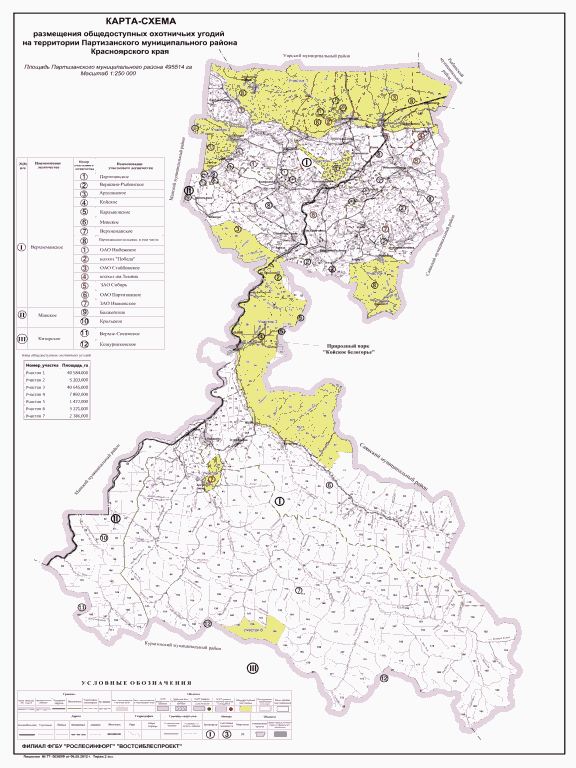 31. Пировский муниципальный округНа территории Пировского муниципального округа выделенная зона общедоступных охотничьих угодий состоит из двенадцати участков.Участок 1Территория охотничьего угодья общей площадью 123 га расположена:на землях лесного фонда Пировского лесничества площадью 123 га, в том числе:в квартале N 51, Большекетского участкового лесничества.Описание границ:северная: от северо-западного угла квартала N 51 Большекетского участкового лесничества Пировского лесничества, в южном, затем в восточном направлении по границе Пировского муниципального округа, до северо-восточного угла квартала N 51 Большекетского участкового лесничеств Пировского лесничества;восточная: от северо-восточного угла квартала N 51 Большекетского участкового лесничества Пировского лесничества, в южном направлении, по восточной стороне квартала N 51, до северо-восточного угла квартала N 51 Большекетского участкового лесничества Пировского лесничества;южная: от северо-восточного угла квартала N 51 Большекетского участкового лесничества Пировского лесничества, по южной границе квартала N 51 до северо-западного угла этого квартала;западная: от северо-западного угла квартала N 51 Большекетского участкового лесничества Пировского лесничества, в северном направлении по западной границе квартала N 51 до исходной точки северной границы.Участок 2Территория охотничьего угодья общей площадью 484 га расположена:на землях иных категорий.Описание границ:северная: от восточной точки квартала N 89 Большекетского участкового лесничества Пировского лесничества, расположенной на границе Пировского муниципального округа, в восточном направлении, по границе Пировского муниципального округа, до северной точки квартала N 119 Большекетского участкового лесничества Пировского лесничества;восточная: от северной точки квартала N 119 Большекетского участкового лесничества Пировского лесничества, в юго-западном направлении, по границе квартала N 119, до северной границы квартала N 118 Большекетского участкового лесничества;южная: по южным границам кварталов N 118, 95, 116 Большекетского участкового лесничества до юго-восточного угла квартала N 91;западная: от юго-восточного угла квартала N 91 Большекетского участкового лесничества в северном направлении, по восточным границам кварталов N 91, 89 Большекетского участкового лесничества Пировского лесничества, до исходной точки северной границы.Из площади участка исключен населенный пункт (д. Тархово).Каталог координат границ д. Тархово (система координат WGS 1984):Участок 3Территория охотничьего угодья общей площадью 587 га.Участок N 3.1 общей площадью 333 га расположен:на землях лесного фонда Пировского лесничества площадью 333 га, в том числе:в квартале N 199 Большекетского участкового лесничества.Описание границ:Границы участка соответствуют границам квартала N 199 Большекетского участкового лесничества Пировского лесничества.Участок N 3.2 общей площадью 254 га расположен:на землях лесного фонда Пировского лесничества площадью 254 га, в том числе:в кварталах N 214ч, 215ч Большекетского участкового лесничества.Описание границ:северная: от западного угла квартала N 215 Большекетского участкового лесничества Пировского лесничества, в северо-восточном направлении, по автомобильной дороге п. Алтат - п. Кетский до пересечения с дорогой, идущей на Бол. Кеть;восточная: от места пересечения автомобильной дороги п. Алтат - п. Кетский с дорогой, идущей на Бол. Кеть в юго-восточном направлении по автодороге п. Алтат - п. Кетский до пересечения с северной границей квартала N 227 Большекетского участкового лесничества;южная: от места пересечения автодороги п. Алтат - п. Кетский с северной границей квартала 227 Большекетского участкового лесничества на запад по южной стороне кварталов N 215, 214 Большекетского участкового лесничества до пересечения с автодорогой п. Алтат - п. Кетский;западная: от места пересечения южной стороны квартала N 214 Большекетского участкового лесничества с автодорогой п. Алтат - п. Кетский в северо-восточном направлении, по автодороге до исходной точки северной границы.Участок 4Территория охотничьего угодья общей площадью 561 га расположена:на землях лесного фонда Большемуртинского лесничества площадью 561 га, в том числе:в кварталах N 1ч, 2ч, Таловского участкового лесничества.Описание границ:северная: от северо-западного угла квартала N 1 Таловского участкового лесничества Большемуртинского лесничества на восток, по северной границе кварталов N 1, 2 до северо-восточного угла квартала N 2;южная: от северо-восточного угла квартала N 2 Таловского участкового лесничества Большемуртинского лесничества, в юго-западном направлении, по границе Пировского муниципального округа до западной границы квартала N 1 Таловского участкового лесничества Большемуртинского лесничества;западная: по западной границе квартала N 1 Таловского участкового лесничества Большемуртинского лесничества до исходной точки северной границы.Участок 5Территория охотничьего угодья общей площадью 6047 га расположена:на землях иных категорий.Описание границ:северная: от точки пересечения южной границы д. Никольск и восточной границы квартала 107 СПК "Сибиряк" Пировского сельского участкового лесничества, в северо-восточном направлении, по восточной границе квартала N 107, затем в восточном направлении, по южной границе квартала N 95 СПК "Сибиряк" Пировского сельского участкового лесничества, до западной границы квартала N 39 Алгайского участкового лесничества Пировского лесничества;восточная: от точки пересечения южной границы квартала N 95 СПК "Сибиряк" Пировского сельского участкового лесничества и западной границы квартала N 39 Алгайского участкового лесничества Пировского лесничества, общим южным направлением, по западной границе квартала N 39, северо-западным границам кварталов N 52, 51, северной, западной и южной границам квартала N 50, с западной стороны огибая д. Алгайск, далее по западным границам кварталов N 51, 66 Алгайского участкового лесничества Пировского лесничества, до пересечения с границей квартала N 65 Алгайского участкового лесничества Пировского лесничества;южная: в западном направлении, по южным границам кварталов N 65, 64, 63, 62, 61 Алгайского участкового лесничества Пировского лесничества, до р. Большая Кеть;западная: по р. Большая Кеть, в северном направлении, до квартала N 106 СПК "Сибиряк" Пировского сельского участкового лесничества, затем на восток, по южным границам кварталов N 106, 107, с восточной стороны огибая д. Никольск, до исходной точки северной границы.Участок 6Территория охотничьего угодья общей площадью 1493 га расположена:на землях лесного фонда Енисейского лесничества площадью 1493 га, в том числе:в кварталах N 196 - 200, Чалбышевского участкового лесничества совхоз им. Чалбышева.Описание границ:северная: от выемки в юго-западной части квартала N 138 Большекетского участкового лесничества Пировского лесничества, на восток, по южным сторонам кварталов N 138 - 140, до р. Крапивная, далее по ее руслу, вниз по течению, до пересечения с западной стороной квартала N 114 Большекетского участкового лесничества Пировского лесничества;восточная: от точки пересечения западной стороны квартала N 114 с р. Крапивная, по западным сторонам кварталов N 115, 141 Большекетского участкового лесничества Пировского лесничества, (по границе землепользования СПК "Чалбышевский") до поворота на юг;южная: от западной точки квартала N 141 Большекетского участкового лесничества на юг, по западным границам кварталов N 141, 166, затем на северо-запад, по северной границе квартала N 165 Большекетского участкового лесничества, до западной границы квартала;западная: от северо-западного угла квартала N 196 на северо-запад, по восточной стороне квартала N 138 Большекетского участкового лесничества Пировского лесничества, до исходной точки северной границы.Участок 7Территория охотничьего угодья общей площадью 12850 га расположена:1) на землях лесного фонда Пировского лесничества площадью 11994 га, в том числе:в кварталах N 6ч, 7ч, 8, 9ч - 11ч, 13ч - 15ч, 15, 17ч, 18 - 24, 31 - 33, 40, 55, 73 - 75 Пировского участкового лесничества площадью 7952 га,в кварталах N 1 - 7 Пировского сельского участкового лесничества СПК "40 лет Октября" площадью 1814 га,в кварталах N 1 - 9 Пировского сельского участкового лесничества СПК "Рассвет" площадью 2228 га;2) на землях иных категорий площадью 856 га.Описание границ:северная: от северного угла квартала N 7 Пировского участкового лесничества Пировского лесничества на юго-восток, по границе района, до северо-восточного угла квартала N 14 Пировского участкового лесничества Пировского лесничества;восточная: от северо-восточного угла квартала N 14 Пировского участкового лесничества Пировского лесничества, в южном направлении по границе Пировского округа до пересечения с р. Кемь;южная: вниз по течению р. Кемь, в западном направлении, до пересечения с северной границей района;западная: от точки пересечения р. Кемь с северной границей Пировского округа на северо-восток, по границе района до исходной точки северной границы.Участок 8Территория охотничьего угодья общей площадью 8782 га, состоит из двух кластерных участков.Участок N 8.1 общей площадью 4407 га расположен:на землях лесного фонда Таежинского лесничества площадью 4407 га, в том числе:в кварталах N 286ч, 287 - 290, 303ч, 304ч, 305, 317ч, 318ч Малокетского участкового лесничества.Описание границ:северная: от точки пересечения северной границы квартала N 286 Малокетского участкового лесничества Таежинского лесничества с границей Пировского округа, на восток, по северным границам кварталов N 286 - 290, до северо-восточного угла квартала N 290 Малокетского участкового лесничества Таежинского лесничества;восточная: от северо-восточного угла квартала N 290 Малокетского участкового лесничества Таежинского лесничества, на юг, по восточной границе квартала N 290, затем на запад, по южным границам кварталов N 290 - 287, затем снова на юг, по восточным границам кварталов N 305, 318, до юго-восточного угла квартала N 318 Малокетского участкового лесничества Таежинского лесничества;южная: от юго-восточного угла квартала N 318 Малокетского участкового лесничества Таежинского лесничества, на запад, по южным границам кварталов N 318, 317, до точки пересечения южной границы квартала N 317 с границей Пировского округа;западная: на север, по границе Пировского округа, до исходной точки северной границы.Участок N 8.2 общей площадью 5843 га расположен:на землях лесного фонда Таежинского лесничества площадью 4945 га, в том числе:в кварталах N 6ч - 10ч, 21ч - 24ч, 25, 54ч, 55ч Кытатского участкового лесничества;на землях лесного фонда Большемуртинского лесничества площадью 898 га, в том числе:в кварталах N 74ч - 76ч Верх-Казанского участкового лесничества.Описание границ:северная: от точки пересечения северной границы квартала N 6 Кытатского участкового лесничества Таежинского лесничества с границей Пировского округа, на восток, по северным границам кварталов N 6 - 10, затем на юг, по восточной границе квартала N 10, на запад, по северным границам кварталов N 23 - 25 Кытатского участкового лесничества Таежинского лесничества, до северо-восточного угла квартала N 25;восточная: от северо-восточного угла квартала N 25 Кытатского участкового лесничества Таежинского лесничества на юг, по восточной стороне квартала, затем на восток, по северным границам квартала N 55 Кытатского участкового лесничества Таежинского лесничества, кварталов N 74 - 76 Верх-Казанского участкового лесничества Большемуртинского лесничества, до точки пересечения северной границы квартала N 76 с границей Пировского округа;южная: от восточного угла квартала N 76 Верх-Казанского участкового лесничества Большемуртинского лесничества на юго-запад, по границе Пировского округа, до точки пересечения границ Пировского округа, Бирилюсского и Большемуртинского районов;западная: от точки пересечения границ Пировского округа, Бирилюсского и Большемуртинского районов на северо-запад, по границе Пировского района до исходной точки северной границы.Участок 9Территория охотничьего угодья общей площадью 97079,6 га расположена:1) на землях лесного фонда Пировского лесничества площадью 54352 га, в том числе:в кварталах N 23, 33, 43, 52, 61, 62 Алгайского участкового лесничества площадью 1192 га,в кварталах N 70, 75ч, 76ч, 94ч, 112 - 114, 116, 118, 120, 124, 126, 131 - 153, 156 - 158 Пировского участкового лесничества площадью 10305 га;в кварталах N 74,103 - 105, 107 Пировского сельского участкового лесничества ЗАО "Коврига" площадью 1384 га;в кварталах N 24 - 32, 36 - 38, 51, 56, 57, 64 Пировского сельского участкового лесничества ООО "Возрождение" площадью 3462 га;в кварталах N 69ч, 89 - 90, 92 - 94, 96 - 104 Пировского сельского участкового лесничества СПК "40 лет Октября" площадью 3532 га;в кварталах N 52, 53 Пировского сельского участкового лесничества СПК "Дружба" площадью 536 га;в кварталах N 126 - 128 Пировского сельского участкового лесничества СПК "Ново - Тимершик" площадью 675 га;в кварталах N 21, 22, 33 - 35, 39 - 49, 52 - 55, 58 - 63, 65 - 80 Пировского сельского участкового лесничества СПК "Победа" площадью 7949 га;в кварталах N 1 - 66 Пировского сельского участкового лесничества СПК "Сибиряк" площадью 10058 га;в кварталах N 11 - 16, 20 - 26, 30 - 37, 39, 41 - 46, 48 Пировского сельского участкового лесничества СПК им. Дзержинского площадью 5934 га;в кварталах N 46 - 51, 75 - 87, 106, 108 - 119, 124, 125, 129 - 150 Пировского сельского участкового лесничества СПК им. Калинина площадью 9325 га;2) на землях иных категорий площадью 42727,6 га.Описание границ:северная: от с. Троица, в юго-восточном направлении, по автодороге Троица - Пировское, до с. Пировское, с запада и юга граница огибает с. Пировское, затем в западном направлении, по автодороге Пировское - Галанино (Казачинский район), до юго-восточного угла квартала N 149 СПК имени Калинина Пировского сельского участкового лесничества, далее по границе сельского участкового лесничества, с запада, севера и юга огибая участок земель сельхозназначения, до юго-западного угла квартала N 19 СПК "Победа" Пировского сельского участкового лесничества, затем снова по автодороге Пировское-Галанино, до границы Пировского округа;восточная: от точки пересечения автодороги Пировское-Галанино с границей Пировского округа, на юг, по границе округа, до пересечения границы округа с западной границей квартала N 61 Кемского участкового лесничества Казачинского лесничества;южная: от точки пересечения границы Пировского округа с западной границей квартала N 61 Кемского участкового лесничества Казачинского лесничества, в северном направлении, по западным границам кварталов N 61, 52, 43, 33, 23 Кемского участкового лесничества Казачинского лесничества, до пересечения с южной границей квартала N 66 СПК "Победа" Пировского сельского участкового лесничества, затем на запад, по южной границе Пировского сельского участкового лесничества, до квартала N 158 Пировского участкового лесничества, на запад, по северной границе квартала N 158, на юг, по западным границам кварталов N 46, 48 СПК имени Дзержинского Пировского сельского участкового лесничества, затем на северо-запад, по границам кварталов N 48, 45, 42, 41, 39, 32, 30, 24, 20, 13 СПК имени Дзержинского Пировского сельского участкового лесничества, и по южной границе квартала N 126 Пировского участкового лесничества, до железной дороги Ачинск - Лесосибирск;западная: от юго-западного угла квартала N 126 Пировского участкового лесничества на северо-восток по железной дороге Ачинск-Лесосибирск до исходной точки северной границы.Из площади участка исключены населенные пункты (с. Икшурма, д. Новотроицкое, д. Коврига, д. Новый Тимершик, д. Петропавловка, д. Раменское, с. Кириково, д. Усковское, д. Светлицк, д. Доново, д. Шагирислам, с. Бушуй).Каталог координат границ с. Икшурма (система координат WGS 1984):Каталог координат границ д. Новотроицкое (система координат WGS 1984):Каталог координат границ д. Коврига (система координат WGS 1984):Каталог координат границ д. Новый Тимершик (система координат WGS 1984):Каталог координат границ д. Петропавловка (система координат WGS 1984):Каталог координат границ д. Раменское (система координат WGS 1984):Каталог координат границ с. Кириково (система координат WGS 1984):Каталог координат границ д. Усковское (система координат WGS 1984):Каталог координат границ д. Светлицк (система координат WGS 1984):Каталог координат границ д. Доново (система координат WGS 1984):Каталог координат границ д. Шагирислам (система координат WGS 1984):Каталог координат границ с. Бушуй (система координат WGS 1984):Участок 10Территория охотничьего угодья общей площадью 3091 га расположена на землях лесного фонда Пировского лесничества, в том числе:в кварталах N 77ч, 78ч, 80ч, 90ч, 91ч, 104, 105ч Пировского участкового лесничества.Описание границ:северная: от северо-западного угла квартала N 77 Пировского участкового лесничества Пировского лесничества, на юго-восток по северной стороне квартала N 77, вверх по течению р. Кемь, до северной границы заказника "Кемский",восточная: от точки пересечения р. Кемь с северной границей заказника "Кемский" на запад, по северной границе заказника "Кемский" через квартал N 77 Пировского участкового лесничества Пировского лесничества до точки, расположенной в 2,5 км западнее береговой линии р. Кемь и в 800 м восточнее северо-западного угла квартала N 78 Пировского участкового лесничества Пировского лесничества, затем идет на юг вдоль левого берега р. Кемь на расстоянии 2,5 км от береговой линии вверх по течению, повторяя изгибы русла, проходя через высотную отметку 160.8, пересекает р. Богомоловка в 4,5 км от устья, руч. Березовый в 2,7 км от устья, и, проходя через отметку уровня воды р. Черемшанка 165.9, идет до пересечения с южной стороной квартала N 105 Пировского участкового лесничества Пировского лесничества;южная: от точки пересечения восточной границы заказника "Кемский" с южной стороной квартала N 105 Пировского участкового лесничества Пировского лесничества на запад по южной стороне кварталов N 105, 104 Пировского участкового лесничества Пировского лесничества до юго-западного угла квартала N 104 Пировского участкового лесничества Пировского лесничества;западная: от юго-западного угла квартала N 104 Пировского участкового лесничества Пировского лесничества на север по западной границе кварталов N 10490, 80, 78, 77 Пировского участкового лесничества Пировского лесничества до исходной точки северной границы.Участок 11Территория охотничьего угодья общей площадью 8721 га расположена:1) на землях лесного фонда площадью 7812 га, в том числе:Пировского лесничества площадью 7171 га, в кварталах N 1 - 34 Пировского сельского участкового лесничества ТОО "Междуреченский";Таежинского лесничества площадью 641 га, в кварталах N 12, 24ч, 25ч Малокетского участкового лесничества;2) на землях иных категорий площадью 909 га.Описание границ:северная: от западной точки квартала N 1 ТОО "Междуреченский" Пировского сельского участкового лесничества, на восток, по северным границам кварталов N 1 - 4, 7 - 11, до северо-восточного угла квартала N 11 ТОО "Междуреченский" Пировского сельского участкового лесничества;восточная: от северо-восточного угла квартала N 11 ТОО "Междуреченский" Пировского сельского участкового лесничества, в южном и юго-западном направлении, по восточной и южной границам ТОО "Междуреченское" Пировского сельского участкового лесничества с Большекетским участковым лесничеством, до юго-восточного угла квартала N 33 ТОО "Междуреченское" Пировского сельского участкового лесничества;южная: от юго-восточного угла квартала N 33 ТОО "Междуреченское" Пировского сельского участкового лесничества на запад, по южным границам кварталов N 33, 34, до границы Пировского округа;западная: от юго-западного угла квартала N 34 ТОО "Междуреченское" Пировского сельского участкового лесничества на север и северо-запад, по границе Пировского округа до исходной точки северной границы.Участок 12Территория охотничьего угодья состоит из четырех кластерных участков общей площадью 109 гаУчасток 12.1 расположен на землях лесного фонда Казачинского лесничества площадью 17 га, в том числе:в квартале N 69ч Казачинского участкового лесничества.Описание границ:северная: от северного угла квартала N 69 Казачинского участкового лесничества Казачинского лесничества на восток по северной стороне квартала до точки пересечения с административной границей Пировского муниципального округа и Казачинского муниципального района;восточная: от точки пересечения северной стороны квартала N 69 Казачинского участкового лесничества Казачинского лесничества с административной границей Пировского и Казачинского муниципальных районов на юго-запад по административной границе Пировского муниципального округа и Казачинского муниципального района до точки с координатами 57°41'51" с.ш. 92°36'46" в.д.;южная: от точки с координатами 57°41'51" с.ш. 92°36'46" в.д. на юго-запад по административной границе Пировского муниципального округа и Казачинского муниципального района до точки пересечения с северной стороны квартала N 69 Казачинского участкового лесничества Казачинского лесничества в точке с координатами 57°41'39" с.ш. 92°35'60" в.д.;западная: от точки с координатами 57°41'39" с.ш. 92°35'60" в.д. на северо-восток, по по северной стороне квартала N 69 Казачинского участкового лесничества Казачинского лесничества до исходной точки северной границы.Участок 12.2 расположен на землях лесного фонда Казачинского лесничества площадью 11 га, в том числе:в квартале N 68ч Казачинского участкового лесничества.Описание границ:северная: от точки с координатами 57°40'56" с.ш. 92°34'12" в.д. на северо-восток по северной стороне квартала N 68ч Казачинского участкового лесничества Казачинского лесничества до точки пересечения с административной границей Пировского муниципального округа и Казачинского муниципального района;восточная: от точки пересечения северной стороны квартала N 68 Казачинского участкового лесничества Казачинского лесничества с административной границей Пировского муниципального округа и Казачинского муниципального района на юго-запад по административной границе Пировского муниципального округа и Казачинского муниципального района до точки с координатами 57°40'44" с.ш. 92°34'14" в.д.;южная: от точки с координатами 57°40'44" с.ш. 92°34'14" в.д. на северо-запад по восточной стороне квартала N 68 Казачинского участкового лесничества Казачинского лесничества до северо-западного угла квартала N 68 Казачинского участкового лесничества Казачинского лесничества;западная: от северо-западного угла квартала N 68 Казачинского участкового лесничества Казачинского лесничества на северо-восток, по по северной стороне квартала N 68 Казачинского участкового лесничества Казачинского лесничества до исходной точки северной границы.Участок 12.3 расположен на землях лесного фонда Казачинского лесничества площадью 42 га, в том числе:в квартале N 75ч Казачинского участкового лесничества.Описание границ:северная: от северо-западного угла квартала N 75 Казачинского участкового лесничества Казачинского лесничества на восток по северной стороне квартала до точки пересечения с административной границей Пировского муниципального округа и Казачинского муниципального района;восточная: от точки пересечения северной стороны квартала N 75 Казачинского участкового лесничества Казачинского лесничества с административной границей Пировского и Казачинского муниципальных районов на юго-восток по административной границе Пировского муниципального округа и Казачинского муниципального района до точки с координатами 57°38'50" с.ш. 92°36'42" в.д.;южная: от точки с координатами 57°38'50" с.ш. 92°36'42" в.д. на запад по южной стороне квартала N 75 Казачинского участкового лесничества Казачинского лесничества до юго-западного угла квартала N 75 Казачинского участкового лесничества Казачинского лесничества;западная: от юго-западного угла квартала N 75 Казачинского участкового лесничества Казачинского лесничества на север по восточной стороне квартала N 75 Казачинского участкового лесничества Казачинского лесничества до исходной точки северной границы.Участок 12.4 расположен на землях лесного фонда Казачинского лесничества площадью 39 га, в том числе:в квартале N 75ч, 76ч Казачинского участкового лесничества.Описание границ:северная: от точки с координатами 57°38'24" с.ш. 92°37'15" в.д. на юго-запад по административной границе Пировского муниципального округа и Казачинского муниципального района до точки с координатами 57°38'10" с.ш. 92°37'49" в.д.;восточная: от точки с координатами 57°38'10" с.ш. 92°37'49" в.д. на юг по административной границе Пировского муниципального округа и Казачинского муниципального района до точки с координатами 57°38'1" с.ш. 92°37'42" в.д.;южная: от точки с координатами 57°38'1" с.ш. 92°37'42" в.д. на запад до точки с координатами 57°37'42" с.ш. 92°37'40" в.д.;западная: от точки с координатами 57°37'42" с.ш. 92°37'40" в.д. на север по западной стороне кварталов N 76, 75 Казачинского участкового лесничества Казачинского лесничества до исходной точки северной границы.Таблица 8.31Зоны общедоступных охотничьих угодий на территорииПировского муниципального округаКарта-схемаразмещения общедоступных охотничьих угодий на территорииПировского муниципального района Красноярского края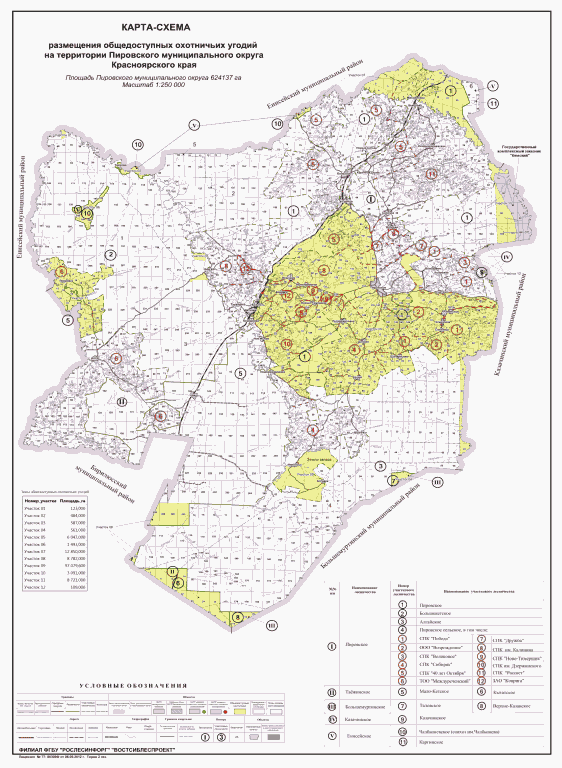 32. Рыбинский муниципальный районНа территории Рыбинского муниципального района выделенная зона общедоступных охотничьих угодий состоит из четырех участков.Участок 1Территория охотничьего угодья 5800 га расположена:на землях лесного фонда Уярского лесничества площадью 5386 га, в том числе:в кварталах N 6 - 12,16 Богунаевского участкового лесничества;на землях лесного фонда Канского лесничества площадью 414 га, в том числе:в кварталах N 20ч, 27ч - 29ч Таежного участкового лесничества.Описание границ:северная: от северной точки квартала N 6 Богунаевского участкового лесничества Уярского лесничества, находящейся на границе Рыбинского района, в северо-восточном и восточном направлении, по границе района, до северной точки квартала N 20 Таежного участкового лесничества Канского лесничества;восточная: от северной точки квартала N 20 Таежного участкового лесничества Канского лесничества на юго-восток, по границе Рыбинского района, до пересечения с южной границей квартала N 12 Богунаевского участкового лесничества;южная: от точки пересечения южной границы квартала N 12 Богунаевского участкового лесничества Уярского лесничества с границей Рыбинского района в западном направлении, по южным границам кварталов N 12 - 6 Богунаевского участкового лесничества, затем по восточной и южной сторонам квартала N 16, до границы района;западная: от юго-западного угла квартала N 16 Богунаевского участкового лесничества на северо-восток до исходной точки северной границы.Участок 2Территория охотничьего угодья общей площадью 2878 га расположена:на землях лесного фонда Уярского лесничества площадью 2878 га, в том числе:в кварталах N 51 - 53, 56 - 60 Сокоревского сельского участкового лесничества.Описание границ:северная: от северо-западного угла квартала N 58 Сокоревского участкового лесничества Уярского лесничества в северо-восточном направлении, по границе между Рыбинским и Сухобузимским районами, до северо-восточного угла квартала N 51 Богунаевского участкового лесничества Уярского лесничества;восточная: от северо-восточного угла квартала N 51 Богунаевского участкового лесничества в юго-западном направлении, по восточным сторонам кварталов N 51, 53 до юго-западного угла квартала N 53;южная: от юго-западного угла квартала N 53 Богунаевского участкового лесничества на юго-запад, затем на запад, по северным сторонам кварталов N 56, 57, 60, 59, 58 Сокоревского участкового лесничества до юго-западного угла квартала N 58;западная: от юго-западного угла квартала N 58 в северном направлении, по границе между Рыбинским и Сухобузимским муниципальными районами до исходной точки северной границы.Участок 3Территория охотничьего угодья общей площадью 3897 га расположена:на землях лесного фонда Уярского лесничества площадью 3897 га, в том числе:в кварталах N 10ч - 12ч, 13, 28 - 30 Сокоревского участкового лесничества.Описание границ:северная: от точки пересечения р. Богунай с лесной дорогой в квартала N 10 Сокоревского участкового лесничества Уярское лесничества, далее в северо-восточном направлении по этой лесной дороге через квартала N 10, 11, 12 до западной стороны квартала N 13 Сокоревского участкового лесничества и далее по ней на север, затем по северной стороне до северо-восточного угла квартала N 13 Сокоревского участкового лесничества Уярское лесничества;восточная: от северо-восточного угла квартала N 13 Сокоревского участкового лесничества Уярское лесничества на юг по восточной стороне кварталов N 13, 30 Сокоревского участкового лесничества Уярского лесничества (р. Осиновый) до юго-восточного угла квартала N 30;южная: от юго-восточного угла квартала N 30 по его южной стороне, по южным сторонам кварталов N 29, 28 Сокоревского участкового лесничества до юго-западного угла квартала N 28;западная: от юго-западного угла квартала N 28 по его западной стороне (левый берег р. Богунай) до исходной точки северной границы.Участок 4Территория охотничьего угодья общей площадью 233939,33 га расположена:1) на землях лесного фонда площадью 71417,6 га:Уярского лесничества площадью 3299,6 га, в том числе:в кварталах N 51 - 53, 54ч, 55 Сокаревского участкового лесничества (237 га);в кварталах N 20ч, 21ч - 22,26ч, 27ч, 28, 32ч, 33ч, 41ч, 58ч - 60ч, 61, 62, 73ч, 74, 75, 81ч Уярского участкового лесничества (3062,6 га);Рыбинского лесничества площадью 68128 га, в том числе:в кварталах N 1 - 15, 17 - 23, 25, 27 - 72, 89 - 94 Рыбинского участкового лесничества (15487 га);в кварталах N 1 - 12 Заозерновского участкового лесничества колхоза "Большевик" (2434 га);в кварталах N 1 - 24 Заозерновского участкового лесничества совхоза "Двуреченский" (6649 га);в кварталах N 1, 2 Заозерновского участкового лесничества колхоза им. Ленина (358 га);в кварталах N 1 - 38 Заозерновского участкового лесничества совхоза "Бородинский" (8199 га);в кварталах N 1 - 16, 17ч, 18 - 31 Заозерновского участкового лесничества совхоза "Заозерновский" (6840 га);в кварталах N 1 - 3 Заозерновского участкового лесничества совхоза "Налобинский" (700 га);в кварталах N 1 - 18 Заозерновского участкового лесничества совхоз-техникума "Рыбинский" (4299 га);в кварталах N 1 - 30 Заозерновского участкового лесничества совхоза "Успенский" (7201 га);в кварталах N 1 - 37 Заозерновского участкового лесничества совхоза "Черемшанский" (7364 га);в кварталах N 1 - 48 Заозерновского участкового лесничества Солянской СХОС (8597 га);2) на землях иных категорий площадью 162511,73 га.Описание границ:северная: от северо-западного угла квартала N 54 Сокаревского участкового лесничества Уярского лесничества, в восточном направлении, по левому берегу р. Кан, вверх по течению, до границы ЗАТО г. Зеленогорск (восточная граница квартала N 51 Сокаревского участкового лесничества Уярского лесничества), далее по западной, южной и восточной границам ЗАТО г. Зеленогорск, до пересечения с р. Кан (западная граница квартала N 1 Рыбинского участкового лесничества), затем снова по левому берегу р. Кан, до населенного пункта д. Усть-Казачка огибая ее с западной и южной стороны до лесной дороги в квартале N 11 Рыбинского участкового лесничества, далее вверх по течению р. Кан до места ее пересечения с административной границей Рыбинского и Канского муниципальных районов;восточная: от места пересечения р. Кан с административной границей Рыбинского и Канского муниципальных районов по административной границе районов до места пересечения Рыбинского и Ирбейского муниципальных районов;южная: от пересечения административной границы Рыбинского, Канского и Ирбейского муниципальных районов по границе районов до населенного пункта с. Громадск;западная: от населенного пункта с. Громадск в северном направлении, по границе между Рыбинским и Уярским муниципальными районами, до исходной точки северной границы.Из территории участка исключены:памятник природы краевого значения "Рыбинский бор". В состав памятника природы входят земли лесного фонда в кварталах N 73 - 88 Рыбинского участкового лесничества Рыбинского лесничества (230,6 га);памятник природы краевого значения "Гмирянский бор" (1333,07 га),Описание границ памятника природы краевого значения "Гмирянский бор":северная: примыкает к границе с. Гмирянка, проходит от северо-западного угла выдела 1 квартала N 17 совхоза "Заозерновский" Заозерновского участкового лесничества Рыбинского лесничества, вдоль северной и восточной сторон выдела 1 до северо-западного угла выдела 2, затем по северным сторонам выделов 2, 3, к северо-восточному углу выдела 3;восточная: проходит вдоль автомобильной дороги Заозерный - Новая Солянка от северо-восточного угла выдела 3 вдоль восточных сторон выделов 3, 4, 7, 8 до юго-восточного угла выдела 8 квартала N 17 совхоза "Заозерновский" Заозерновского участкового лесничества Рыбинского лесничества;южная: от юго-восточного угла выдела 8 вдоль южной стороны, далее по юго-западной стороне выдела 7, затем вдоль южной границы выдела 6 к юго-западному углу выдела 6, далее проходит 70 м по восточной границе выдела 5, далее идет до южной границы выдела 5, затем поворачивает на юго-запад и идет в 150 м от русла р. Большая Камала на протяжении 2 км, далее по прямой в юго-западном направлении переходит на правый берег реки;западная: проходит в северном направлении в 150 м от русла р. Большая Камала до пересечения с лесной дорогой (точка с координатой 55°59'51,35" с.ш. 94°51'37,12" в.д.), затем вдоль русла р. Большая Камала (бывшая лесная дорога), пересекает р. Большая Камала (точка с координатой 56°0'7,82" с.ш. 94°51'46,66" в.д.) и идет до исходной точки.Из площади участка исключены населенные пункты (д. Черемшанка, клх.Новый Путь, п Загорский, с. Малая Камала, д. Новая Печера, д. Новая Прилука, с. Александровка, с. Ивановка, д. Спасовка, д. Орешники, с. Гмирянка, д. Амосовка, с. Успенка, п. Илиган, д. Михалевка, д. Воскресенка, п. Урал (Южное), д. Налобино, д. Старая Солянка с. Новая Солянка, д. Овражная, с. Большие Ключи, д. Верховая, д. Власть Труда, д. Точильное, д. Новая, д. Глубоково, д. Солонечное, д. Тульское, д. Татьяновка, с. Рыбное, д. Лозовая, д. Низинка, д. Лощинка, с. Двуречное, д. Соловьевка, с. Переясловка, д. Чуриново, д. Снегиревка, с. Красногорьевка, п. Саянский) и ГО г. Бородино.Каталог координат границ д. Черемшанка (система координат WGS 1984):Каталог координат границ клх. Новый Путь (система координат WGS 1984):Каталог координат границ п. Загорский (система координат WGS 1984):Каталог координат границ с. Малая Камала (система координат WGS 1984):Каталог координат границ д. Новая Печера (система координат WGS 1984):Каталог координат границ д. Новая Прилука (система координат WGS 1984):Каталог координат границ с. Александровка (система координат WGS 1984):Каталог координат границ с. Ивановка (система координат WGS 1984):Каталог координат границ д. Спасовка (система координат WGS 1984):Каталог координат границ д. Орешники (система координат WGS 1984):Каталог координат границ с. Гмирянка (система координат WGS 1984):Каталог координат границ д. Амосовка (система координат WGS 1984):Каталог координат границ г. Заозерный (система координат WGS 1984):Каталог координат границ с. Успенка (система координат WGS 1984):Каталог координат границ п. Илиган (система координат WGS 1984):Каталог координат границ д. Михалевка (система координат WGS 1984):Каталог координат границ д. Воскресенка (система координат WGS 1984):Каталог координат границ п. Ирша (система координат WGS 1984):Каталог координат границ п. Урал (Южное) (система координат WGS 1984):Каталог координат границ д. Налобино (система координат WGS 1984):Каталог координат границ д. Старая Солянка (система координат WGS 1984):Каталог координат границ с. Новая Солянка (система координат WGS 1984):Каталог координат границ д. Овражная (система координат WGS 1984):Каталог координат границ с. Большие Ключи (система координат WGS 1984):Каталог координат границ д. Завировка (система координат WGS 1984):Каталог координат границ д. Верховая (система координат WGS 1984):Каталог координат границ д. Власть Труда (система координат WGS 1984):Каталог координат границ д. Точильное (система координат WGS 1984):Каталог координат границ д. Новая (система координат WGS 1984):Каталог координат границ д. Глубоково (система координат WGS 1984):Каталог координат границ д. Солонечное (система координат WGS 1984):Каталог координат границ д. Тульское (система координат WGS 1984):Каталог координат границ д. Татьяновка (система координат WGS 1984):Каталог координат границ с. Рыбное (система координат WGS 1984):Каталог координат границ д. Лозовая (система координат WGS 1984):Каталог координат границ д. Низинка (система координат WGS 1984):Каталог координат границ д. Лощинка (система координат WGS 1984):Каталог координат границ с. Двуречное (система координат WGS 1984):Каталог координат границ д. Соловьевка (система координат WGS 1984):Каталог координат границ с. Переясловка (система координат WGS 1984):Каталог координат границ д. Чуриново (система координат WGS 1984):Каталог координат границ д. Снегиревка (система координат WGS 1984):Каталог координат границ с. Красногорьевка (система координат WGS 1984):Каталог координат границ с. Саянский (система координат WGS 1984):Каталог координат границ ГО г. Бородино (система координат WGS 1984):Таблица 8.32Зоны общедоступных охотничьих угодий на территорииРыбинского муниципального районаКарта-схемаразмещения общедоступных охотничьих угодий на территорииРыбинского муниципального района, городского округа закрытоеадминистративно-территориальное образование городЗеленогорск и городского округа город БородиноКрасноярского края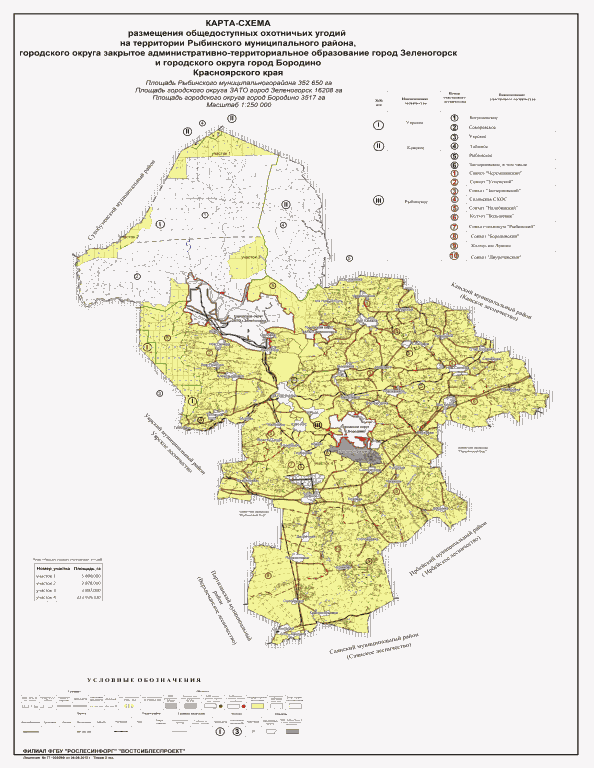 33. Саянский муниципальный районНа территории Саянского муниципального района выделенная зона общедоступных охотничьих угодий состоит из семи участков.Участок 1Территория охотничьего угодья общей площадью 102076,3 га расположена:1) на землях лесного фонда Саянского лесничества площадью 17141 га, в том числе:в кварталах N 10 - 13, 15 - 18, 35 Агинского участкового лесничества площадью 1328 га;в кварталах N 1 - 11, 12ч, 14ч, 19, 21ч, 22ч Агинского сельского участкового лесничества колхоза "Заветы Ленина" площадью 3110 га;в кварталах N 1 - 14 Агинского сельского участкового лесничества колхоза "Победа" площадью 2914 га;в кварталах N 1 - 15 Агинского сельского участкового лесничества совхоза "Восток" площадью 2778 га;в кварталах N 1 - 7 Агинского сельского участкового лесничества совхоза "Колос" площадью 1724 га;в кварталах N 1 - 14 Агинского сельского участкового лесничества совхоза "Тинской" площадью 2569 га;в кварталах N 1 - 6, 10ч, 11 Вознесенского сельского участкового лесничества колхоза "Борец" площадью 1964 га;в кварталах N 1 - 6 Вознесенского сельского участкового лесничества колхоза "Искра" площадью 713 га;в квартале N 1 Вознесенского сельского участкового лесничества колхоза "Новые всходы" площадью 41 га;2) на землях иных категорий площадью 84935,3 га.Описание границ:северная: от точки пересечения границ Саянского, Партизанского и Рыбинского муниципальных районов в восточном направлении, по административной границе Саянского района, до точки пересечения границ Рыбинского, Партизанского и Ирбейского муниципальных районов;восточная: от точки пересечения границ Рыбинского, Партизанского и Ирбейского муниципальных районов в южном направлении, по административной границе Саянского района, до р. Кан, затем вверх по р. Кан, до устья р. Анжа;южная: от устья р. Анжа на юго-запад, вверх по р. Анжа, до с. Агинское, затем граница с севера огибает с. Агинское и участки лесов зеленой зоны (кварталы N 10, 11, 12, 13, 15, 16, 17, 18 Агинского участкового лесничества), далее вверх по р. Анжа, до пересечения с автомобильной дорогой Орловка - Большой арбай, по автодороге на запад, с севера огибая д. Орловка, далее по автомобильной дороге Орловка - Ивановка, до границы района;западная: от места пересечения автомобильной дороги Орловка - Ивановка с административной границей Саянского и Партизанского муниципальных районов в северном направлении, по границе Саянского района, до исходной точки северной границы.Из площади участка исключены населенные пункты (с. Межово, д. Калиновка, п. Совхозный, д. Благодатка, д. Верхний Агашул, с. Унер, д. Тинская, д. Папиково, д. Чарга, д. Вятка, д. Шудрово, с. Средняя Агинка, с. Нагорное, с. Кулижниково, п. Льнозавода) и дачные и садовые участки.Каталог координат границ с. Межово (система координат WGS 1984):Каталог координат границ д. Калиновка (система координат WGS 1984):Каталог координат границ п. Совхозный (система координат WGS 1984):Каталог координат границ д. Благодатка (система координат WGS 1984):Каталог координат границ д. Верхний Агашул (система координат WGS 1984):Каталог координат границ с. Унер (система координат WGS 1984):Каталог координат границ д. Тинская (система координат WGS 1984):Каталог координат границ д. Папиково (система координат WGS 1984):Каталог координат границ д. Чарга (система координат WGS 1984):Каталог координат границ д. Вятка (система координат WGS 1984):Каталог координат границ д. Шудрово (система координат WGS 1984):Каталог координат границ с. Средняя Агинка (система координат WGS 1984):Каталог координат границ с. Нагорное (система координат WGS 1984):Каталог координат границ с. Кулижниково (система координат WGS 1984):Каталог координат границ п. Льнозавода (система координат WGS 1984):Каталог координат границ дачные и садовые участки (система координат WGS 1984):Участок 2Территория охотничьего угодья общей площадью 355 га расположена:на землях лесного фонда Верхнеманского лесничества площадью 355 га, в том числе:в кварталах N 12, 13 Вершино-Рыбинского участкового лесничества.Описание границ:северная: от места пересечения северной стороны квартала N 12 Вершино-Рыбинского участкового лесничества с административной границей Саянского муниципального района в восточном направлении по административной границе Саянского муниципального района до северо-западного угла квартала N 13 Вершино-Рыбинского участкового лесничества;восточная: от северо-западного угла квартала N 13 Вершино-Рыбинского участкового лесничества в южном направлении по восточной стороне квартала N 13 до юго-восточного угла квартала N 13 Вершино-Рыбинского участкового лесничества;южная: от юго-восточного угла квартала N 33 Вершино-Рыбинского участкового лесничества в западном направлении по южной стороне кварталов N 13, 12 до места пересечения южной стороны квартала N 12 Вершино-Рыбинского участкового лесничества с административной границей Саянского муниципального района;западная: далее в северном направлении по административной границе Саянского муниципального района до исходной точки северной границы.Участок 3Территория охотничьего угодья общей площадью 609 га расположена:на землях лесного фонда Саянского лесничества площадью 609 га, в том числе:в квартале N 9 Тугачинского участкового лесничества.Описание границ:северная: от северо-западного угла квартала N 9 Тугачинского участкового лесничества в восточном направлении по северной стороне квартала N 9 до северо-восточного угла квартала N 9 Тугачинского участкового лесничества;восточная: от северо-восточного угла квартала N 9 Тугачинского участкового лесничества в южном направлении по восточной стороне квартала N 9 до юго-восточного угла квартала N 9 Тугачинского участкового лесничества;южная: от юго-восточного угла квартала N 9 Тугачинского участкового лесничества в западном направлении по южной стороне квартала N 9 до юго-западного угла квартала N 9 Тугачинского участкового лесничества;западная: от юго-западного угла квартала N 9 Тугачинского участкового лесничества в северном направлении по западной стороне квартала N 9 Тугачинского участкового лесничества до исходной точки северной границы.Участок 4Территория охотничьего угодья общей площадью 2735 га расположена:на землях лесного фонда Саянского лесничества площадью 2735 га, в том числе:в кварталах N 5, 6, 9, 11, 12 Минского участкового лесничества.Описание границ:северная: от северо-западного угла квартала N 5 Минского участкового лесничества по северной стороне кварталов N 5, 6, 12 Минского участкового лесничества до пересечения с административной границей Саянского муниципального района;восточная: от места пересечения северной стороны квартала N 12 Минского участкового лесничества с административной границей Саянского и Партизанского муниципальных районов в юго-западном направлении по административной границе Саянского муниципального района;южная: далее в западном направлении по административной границе Саянского и Партизанского муниципальных районов до места пересечения административной границы с кварталом N 7 Минского участкового лесничества;западная: от места пересечения административной границы Саянского и Партизанского муниципальных районов с кварталом N 7 Минского участкового лесничества по северной стороне кварталов N 7, 9 Минского участкового лесничества, западной стороне квартала N 5 Минского участкового лесничества до исходной точки северной границы.Участок 5Территория охотничьего угодья общей площадью 1090 га расположена:на землях лесного фонда Саянского лесничества площадью 1090 га, в том числе:в квартале N 58 Кирельского участкового лесничества.Описание границ:северная: от северо-западного угла квартала N 58 Кирельского участкового лесничества в восточном направлении по северной стороне квартала N 58 до северо-восточного угла квартала N 58 Кирельского участкового лесничества;восточная: от северо-восточного угла квартала N 58 Кирельского участкового лесничества в южном направлении до юго-восточного угла квартала N 58 Кирельского участкового лесничества;южная: от юго-восточного угла квартала N 58 Кирельского участкового лесничества в западном направлении по административной границе Саянского муниципального района;западная: от далее по административной границе Саянского муниципального района в северо-западном направлении до исходной точки северной границы.Участок 6Территория охотничьего угодья общей площадью 34790 га расположена:на землях лесного фонда Саянского лесничества площадью 34790 га, в том числе:в кварталах N 194ч - 195ч, 197ч, 231, 232, 253ч, 254, 255, 260, 261, 277, 292ч, 293, 299, 314ч, 315, 328, 329, 339ч, 340, 341, 345, 346 Кан-Оклерского участкового лесничества.Описание границ:северная: от северо-восточного угла квартала N 230 Кан-Оклерского участкового лесничества на северо-восток, вниз по р. Хойдаммка, до устья, затем на юго-восток, вверх по р. Кан, до юго-восточного угла квартала N 197 Кан-Оклерского участкового лесничества;восточная: от юго-восточного угла квартала N 197 Кан-Оклерского участкового лесничества на юг, вверх по течению р. Кан до устья р. Поперечный Кан;южная: от устья р. Поперечный Кан на запад, вверх по р. Поперечный Кан, до его истока, затем на запад, через водораздел до истока р. Кальта;западная: от истока р. Кальта вниз по течению р. Кальта, до середины южной границы квартала N 314 Кан-Оклерского участкового лесничества, отсюда в северном направлении, по водоразделам, через кварталы N 314, 292, 291 до истока р. Хойдамка, далее вниз по р. Хойдамка, до исходной точки северной границы.Участок 7Территория охотничьего угодья общей площадью 21422 га расположена:на землях лесного фонда Саянского лесничества площадью 21422 га, в том числе:в кварталах N 236 - 238, 257 - 259, 263 - 267, 298 Кан-Оклерского участкового лесничества.Описание границ:северная: от западного угла квартала N 236 Кан-Оклерского участкового лесничества на северо-восток, по северной границе квартала, до границы района;восточная: от северо-восточного угла квартала N 236 Кан-Оклерского участкового лесничества по границе района на юго-восток, затем на юго-запад, до юго-западного угла квартала N 298 Кан-Оклерского участкового лесничества;южная: от юго-западного угла квартала N 298 Кан-Оклерского участкового лесничества на север, по западной границе квартала, затем на запад, по южным границам кварталов N 266, 264, 263, до юго-западного угла квартала N 263 Кан-Оклерского участкового лесничества;западная: от юго-западного угла квартала N 263 Кан-Оклерского участкового лесничества на север, по западным границам кварталов N 263, 257, затем на восток, по северным сторонам кварталов N 257, 258, до р. Тукша, затем вниз по р. Тукша, до исходной точки северной границы северной границы.Таблица 8.33Зоны общедоступных охотничьих угодий на территории Саянскогомуниципального районаКарта-схемаразмещения общедоступных охотничьих угодий на территорииСаянского муниципального района Красноярского края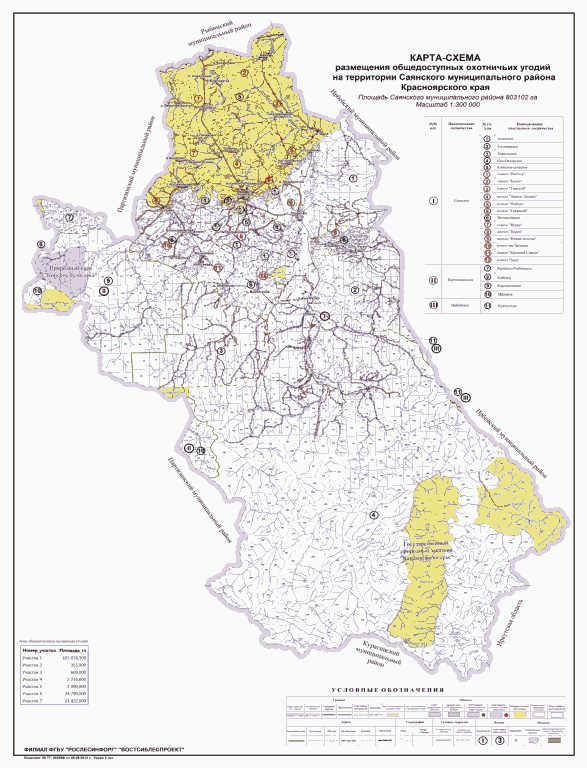 34. Северо-Енисейский муниципальный районНа территории Северо-Енисейского муниципального района выделенная зона общедоступных охотничьих угодий состоит из четырнадцати участков.Участок 1Территория охотничьего угодья общей площадью 735 га расположена:на землях лесного фонда Северо-Енисейского лесничества площадью 735 га, в том числе:в квартале N 538 Вельминского участкового лесничества.Описание границ:северо-восточная: от северо-западного угла квартала N 538 Вельминского участкового лесничества на восток по административной границе Северо-Енисейского и Эвенкийского муниципальных районов до юго-восточного угла квартала N 538;южная: от юго-восточного угла квартала N 538 Вельминского участкового лесничества на запад по его южной стороне до юго-западного угла;западная: от до юго-западного угла N 538 Вельминского участкового лесничества на север до исходной точки северной границы.Участок 2Территория охотничьего угодья общей площадью 1417 га расположена:на землях лесного фонда Северо-Енисейского лесничества площадью 1417 га, в том числе:в квартале N 606 Вельминского участкового лесничества.Описание границ:северо-восточная: от точки пересечения восточной стороны квартала N 606 Вельминского участкового лесничества, административной границе Северо-Енисейского и Эвенкийского муниципальных районов и р. Кунга (правый берег) вверх по течению до места пересечения р. Кунга (правый берег) с южной стороной квартала N 606;южная: от места пересечения р. Кунга (правый берег) с южной стороной квартала N 606 Вельминского участкового лесничества на запад по его южной стороне до юго-западного угла квартала N 606;западная: от до юго-западного угла N 606 Вельминского участкового лесничества на север до исходной точки северной границы.Участок 3Территория охотничьего угодья общей площадью 18953 га расположена:на землях лесного фонда Северо-Енисейского лесничества площадью 18953 га, в том числе:в кварталах N 439 - 442, 474 - 479, 514 - 519, 555 - 558, 601, 602 Тейского участкового лесничества.Описание границ:северная: от северо-западного угла квартала N 439 Тейского участкового лесничества по северной стороне кварталов N 439 - 442 до северо-восточного угла квартала N 442;восточная: от северо-восточного угла квартала N 442 по восточной стороне кварталов N 442, 479, 519 до юго-восточного угла квартала N 519;южная: от юго-восточного угла квартала N 519 по южной стороне кварталов N 516 - 519, восточной и южной стороне квартала N 558, восточной и южной стороне квартала N 602, южной и западной стороне квартала N 601, южной стороне квартала N 555 до пересечения с р. Чапа;западная: от юго-западного угла квартала N 555 (точка пересечения с р. Чапа), далее вверх по течению р. Чапа (вдоль административной границы Северо-Енисейского и Енисейского муниципальных районов) до исходной точки северной границы.Участок 4Территория охотничьего угодья общей площадью 10527 га расположена:на землях лесного фонда Северо-Енисейского лесничества площадью 10527 га, в том числе:в кварталах N 1031, 1046, 1061, 1062 Новокаламинского участкового лесничества площадью 1566 га;в кварталах N 1078, 1079, 1096, 1097, 1111 - 1115, 1128 - 1131, 1146, 1148 Сухо-Питского участкового лесничества площадью 8961 га.Описание границ:северная: от места пересечения административной границы Северо-Енисейского и Енисейского муниципальных районов р. Тайменка вверх по течению р. Тайменка до северо-восточного угла квартала N 1046 Новокаламинского участкового лесничества Северо-Енисейского лесничества, по северо-восточной стороне кварталов N 1046, 1061, 1062 до юго-западного угла квартала N 838 Новокаламинского участкового лесничества, восточной стороне квартала N 1079 Сухо-Питского участкового лесничества до пересечения с р. Вятка, по северной стороне кварталов N 1096, 1097 до юго-западного угла квартала N 234, далее северной стороне кварталов N 1113 - 1115 до северо-восточного угла квартала N 1115;восточная: от северо-восточного угла квартала N 1115 по восточной стороне кварталов N 1115, 1134, 1147 Сухо-Питского участкового лесничества до юго-восточного угла квартала N 1147;южная: от юго-восточного угла N 1147 по административной границе Енисейского и Северо-Енисейского районов до пересечения с р. Бол. Рассоха;западная: от места пересечения административной границы Енисейского и Северо-Енисейского районов с р. Бол. Рассоха на север по административной границе до исходной точки северной границы.Участок 5Территория охотничьего угодья общей площадью 930826 га расположена:1) на землях лесного фонда Северо-Енисейского лесничества площадью 932804 га, в том числе:в кварталах N 3 - 5, 8, 9, 25 - 31,44 - 54, 66 - 78, 90 - 102, 116 - 125, 135 - 144, 156 - 163, 179 - 182, 198 - 202, 214 - 221, 234 - 243, 255 - 266, 277, 279, 281 - 289, 301 - 309, 322 - 325,336,338 - 343, 350 - 359, 368 - 380, 389 - 400, 409 - 420, 429 - 440, 448 - 459, 466 - 476, 485 - 488 Брянковского участкового лесничества площадью 186138 га;в кварталах N 553 - 558, 621 - 625, 688 - 692 Вельминского участкового лесничества площадью 13118 га;в кварталах N 1 - 16, 19 - 27, 43 - 51, 88 - 96, 134 - 141, 178 - 185, 222 - 231, 267 - 287, 328 - 352, 394 - 418, 459 - 483, 525 - 549, 591 - 616, 658 - 681, 723 - 746, 789 - 807, 854 - 867 Ерудо-Питского участкового лесничества площадью 235067 га;в кварталах N 1 - 26, 55 - 70, 109 - 125, 166 - 180, 222 - 238, 283 - 300, 343 - 360, 405 - 422, 466 - 483, 525 - 542, 581 - 597, 632 - 637, 671 - 672, 703 - 704, 734, 735, 761 - 763, 788 - 790, 812 Новокаламинского участкового лесничества площадью 175135 га;в кварталах N 1 - 4, 11 - 14, 23 - 26, 36 - 39, 49 - 52, 65 - 68, 85 - 88, 105 - 108, 130 - 132 Пит-Городокского участкового лесничества площадью 25481 га;в кварталах N 8 - 26, 75 - 93, 137 - 157, 198 - 218, 260 - 280, 320 - 340, 382 - 403, 444 - 465, 501 - 523, 557 - 566, 600 - 609, 642 - 651, 685 - 694, 728 - 730 Северо-Енисейского участкового лесничества площадью 190048 га;в кварталах N 604, 630 - 633, 658 - 661, 686 - 690, 707, 709 - 714, 731 - 739, 757 - 759 Сухо-Питского участкового лесничества площадью 24587 га;в кварталах N 460 - 465, 497 - 502, 536 - 544, 580 - 590, 624 - 636, 671 - 686, 728 - 738, 781 - 788, 831 - 837, 875 - 882, 915 - 923 Тейского участкового лесничества площадью 83230 га;2) на землях иных категорий площадью 3022 га.Описание границ:северная: от северо-западного угла квартала N 460 Тейского участкового лесничества Северо-Енисейского лесничества в восточном направлении по северным сторонам кварталов N 460 - 465, затем по восточным сторонам кварталов N 465, 502, 544, по северной стороне N 590, по западной и северной сторонам кварталов N 137, 75, 8 Северо-Енисейского участкового лесничества Северо-Енисейского лесничества далее по северным сторонам кварталов N 9 - 18, по западным сторонам кварталов N 688, 621, по южной и западной сторонам квартала N 553, по северным сторонам кварталов N 553 - 558, по восточным сторонам кварталов N 558, 625, 692 Вельминского участкового лесничества Северо-Енисейского лесничества, далее по северным сторонам кварталов N 24 - 26, до северо-восточного угла квартала N 26 Северо-Енисейского участкового лесничества Северо-Енисейского лесничества;восточная: от северо-восточного угла квартала N 26 Северо-Енисейского участкового лесничества Северо-Енисейского лесничества по восточным сторонам кварталов N 26, 93, 157, 218, 280, 340, 403, 465, 523, 566, 609, 651, 694 Северо-Енисейского участкового лесничества Северо-Енисейского лесничества, по восточным сторонам кварталов N 7, 16, 27, 51, 96, 141, 185, 231, 287, 352, 418, 483, 549, 616 Ерудо-Питского участкового лесничества Северо-Енисейского лесничества, до места пересечения восточной стороны квартала N 616 с р. Сиримба, далее вниз по течению р. Чиримба до ее пересечения с южной стороной квартала N 746, затем по южным сторонам кварталов N 746 - 742, по восточной стороне квартала N 807, по северной и восточной сторонам квартала N 867, по южным сторонам кварталов N 867, 866 Ерудо-Питского участкового лесничества Северо-Енисейского лесничества, затем по восточным сторонам кварталов N 4, 14, 26, 39, 52, 68, 88, 108, по южной стороне квартала N 108 Пит-Городского участкового лесничества Северо-Енисейского лесничества, места ее пересечения с р. Двадцать Первый, до места пересечения р. Двадцать Первый с северной стороной квартала N 243 Брянковского участкового лесничества Северо-Енисейского лесничества, затем пор северной и восточной сторонам кварталов N 243, 265, 266, 286, затем по северным сторонам кварталов N 288, 289, по восточным сторонам кварталов N 289, 309, ппо южным сторонам кварталов N 390 - 307, по восточной стороне квартала N 325, по северной стороне квартала N 343, потом по восточным сторонам кварталов N 343, 359, 380, 400, 420, 440, 459, 476, 488, до места пересечения восточной стороны квартала N 488 Брянковского участкового лесничества Северо-Енисейского лесничества с административной границей Северо-Енисейского и Мотыгинского муниципальных районов;южная: от места пересечения восточной стороны квартала N 488 Брянковского участкового лесничества Северо-Енисейского лесничества с административной границей северо-Енисейского и Мотыгинского муниципальных районов в западном направлении по административной границы до ее пересечения с западной стороной квартала N 485 Брянковского участкового лесничества Северо-Енисейского лесничества, далее по западной стороне квартала N 485, по южным сторонам кварталов N 469 - 466 Брянковского участкового лесничества Северо-Енисейского лесничества, по южным сторонам кварталов N 739 - 735 Сухо-Питского лесничества Северо-Енисейского лесничества, далее по восточной стороне квартал N 759, по южным сторонам кварталов N 759, 758 до места ее пересечения с р. Сухой Пит, затем вниз по течению до ее устья;западная: от устья р. Сухой Пит в северо-западном направлении вверх по течению р. Большой Пит до устья р. Лендаха, затем по р. Лендаха вверх по течению до места ее пересечения с северной стороной квартала N 234 Брянковского участкового лесничества Северо-Енисейского лесничества, по северной стороне квартала N 234, по западным сторонам кварталов N 214, 198, 179, по южным сторонам кварталов N 159 - 156, по западной стороне квартала N 156, по южной стороне квартала N 136, по южной и западной сторонам кварталов N 135, 116, по южным сторонам кварталов N 91, 90 по западным сторонам кварталов N 90, 66, по северным сторонам кварталов N 66, 67, по западной стороне квартала N 44, огибает квартал N 25 Брянковского участкового лесничества Северо-Енисейского лесничества по южной, западной и северной сторонам, далее по южной и западной сторонам квартала N 789, по западной стороне квартала N 723 Ерудо-Питского участкового лесничества Северо-Енисейского лесничества, по южной стороне квартала N 5, по восточной и южной сторонам квартала N 9 Брянковского участкового лесничества Северо-Енисейского лесничества, по южной стороне квартала N 8, по западным сторонам кварталов N 8, 3 Брянковского участкового лесничества Северо-Енисейского лесничества, по западным сторонам кварталов N 812, 788, 761, по его северной стороне, затем по восточным сторонам кварталов N 734, 703, 671, 632, 581, 525, 466, 405, 343, 283, 222, 166, 109, 55 Новокаламинского участкового лесничества Северо-Енисейского лесничества, по южным сторонам кварталов N 920 - 915, до места пересечения южной стороны квартала N 915 Тейского участкового лесничества Северо-Енисейского лесничества с р. Тея, далее вниз по течению до южной стороны квартала N 674 Тейского участкового лесничества Северо-Енисейского лесничества, затем по южным сторонам кварталов N 674 - 671, по западной стороне квартала N 671, потом по северным сторонам кварталов N 671 - 674, до р. Тея и снова вниз по течению р. Тея, до места ее пересечения с южной стороной квартала N 460 Тейского участкового лесничества Северо-Енисейского лесничества и до исходной точки северной границы.Из площади участка исключены населенные пункты (п. Суворовский, п. Северо-Енисейский, п. Тея, п. Михайловский, п. Енашимо, п. Новая Калами, п. Верхнее Енашимо, п. Вангаш, Поселок геологический, п. Еруда, п. Старая Еруда, п. Новоерудинский, п. Новодражный, п. Чиримба, п. Ведуга, п. Брянка, п. Льнозавода), дачные и садовые участки.Каталог координат границ п. Суворовский (система координат WGS 1984):Каталог координат границ п. Северо-Енисейский (система координат WGS 1984):Каталог координат границ п. Тея (система координат WGS 1984):Каталог координат границ п. Михайловский (система координат WGS 1984):Каталог координат границ п. Енашимо (система координат WGS 1984):Каталог координат границ п. Новая Калами (система координат WGS 1984):Каталог координат границ п. Верхнее Енашимо (система координат WGS 1984):Каталог координат границ п. Вангаш (система координат WGS 1984):Каталог координат границ Поселок геологический (система координат WGS 1984):Каталог координат границ п. Еруда (система координат WGS 1984):Каталог координат границ п. Старая Еруда (система координат WGS 1984):Каталог координат границ п. Новоерудинский (система координат WGS 1984):Каталог координат границ п. Новодражный (система координат WGS 1984):Каталог координат границ п. Чиримба (система координат WGS 1984):Каталог координат границ п. Ведуга (система координат WGS 1984):Каталог координат границ п. Брянка (система координат WGS 1984):Каталог координат границ п. Широкий (система координат WGS 1984):Участок 6Территория охотничьего угодья общей площадью 5738 га расположена:на землях лесного фонда Северо-Енисейского лесничества площадью 5738 га, в том числе:в кварталах N 1209 - 1212, 1233, 1234, 1260, 1276, 1295 Сухо-Питского участкового лесничества.Описание границ:северная: от северо-западного угла квартала N 1209 Сухо-Питского участкового лесничества Северо-Енисейского лесничества по северным сторонам кварталов N 1209 - 1212, до его северо-восточного угла;восточная: от северо-восточного угла квартала N 1212 Сухо-Питского участкового лесничества Северо-Енисейского лесничества, далее по восточным сторонам кварталов N 1212, 1234, 1260, 1276, 1295, до места ее пересечения с р. Большой Пит, (правый берег);южная: от места пересечения восточной стороны квартала N 1295 Сухо-Питского участкового лесничества Северо-Енисейского лесничества с р. Большой Пит (правый берег) вниз по р. Большой Пит, до ее места пересечения с административной границей Северо-Енисейского и Енисейского муниципальных районов;западная: от места пересечения р. Большой Пит (правый берег) с административной границей Северо-Енисейского и Енисейского муниципальных районов в северном направлении по границе района до исходной точки северной границы.Участок 7Территория охотничьего угодья общей площадью 28697 га расположена:на землях лесного фонда Северо-Енисейского лесничества площадью 28697 га, в том числе:в кварталах N 1063 - 1099 Ерудо-Питского участкового лесничества.Описание границ:северная: от северо-западного угла квартала N 1063 Ерудо-Питского участкового лесничества по северной стороне кварталов N 1063 - 1071, восточной стороне квартала N 1071 до северо-западного угла квартала N 1072, северной стороне кварталов N 1072 - 1082 до пересечения с р. Горбилок;восточная: от северо-восточного угла квартала N 1082 (точки пересечения с р. Горбилок) вниз по течению р. Горбилок до устья р. Малая Каченда;южная: от устья р. Малая Каченда вниз по течению р. Горбилок до места впадения ее в р. Бол. Пит, далее вниз по течению р. Бол. Пит до юго-западного угла квартала N 1083 Ерудо-Питского участкового лесничества;западная: от юго-западного угла квартала N 1083 Ерудо-Питского участкового лесничества на север по западной стороне кварталов N 1083, 1064, 1063 до исходной точки северной границы.Участок 8Территория охотничьего угодья общей площадью 460 га расположена:на землях лесного фонда Северо-Енисейского лесничества площадью 460 га, в том числе:в квартале N 108 Вельминского участкового лесничества.Описание границ:северная: от северо-западного угла квартала N 108 Вельминского участкового лесничества на восток по северной стороне квартала до северо-восточного угла квартала N 108;восточная: от северо-восточного угла квартала N 108 Вельминского участкового лесничества на юг по восточной стороне квартала (по границе Северо-Енисейского муниципального района) до юго-восточного угла квартала N 108;южная: от юго-восточного угла квартала N 108 Вельминского участкового лесничества на запад по южной стороне квартала до юго-западного угла квартала N 108;западная: от юго-западного угла квартала N 108 Вельминского участкового лесничества на север по западной стороне квартала до исходной точки северной границы.Участок 9Территория охотничьего угодья общей площадью 205 га расположена:на землях лесного фонда Северо-Енисейского лесничества площадью 205 га, в том числе:в квартале N 201 Вельминского участкового лесничества.Описание границ:северная: от точки N 1 с координатами 60°58'45" с.ш. 94°43'6" в.д. на северо-восток до северо-восточного угла квартала N 201 Вельминского участкового лесничества;восточная: от северо-восточного угла квартала N 201 Вельминского участкового лесничества на юг по восточной стороне квартала до юго-восточного угла квартала N 201;южная: от юго-восточного угла квартала N 201 Вельминского участкового лесничества на запад по южной стороне квартала до юго-западного угла квартала N 201;западная: от юго-западного угла квартала N 201 Вельминского участкового лесничества на северо-восток до исходной точки северной границы.Участок 10Территория охотничьего угодья общей площадью 1156 га расположена:на землях лесного фонда Северо-Енисейского лесничества площадью 1156 га, в том числе:в кварталах N 324ч, 325ч, 326 Вельминского участкового лесничества.Описание границ:северная: от точки N 1 с координатами 60°54'19" с.ш. 94°34'39" в.д. на восток до пересечения с р. Вайвидаткан, затем на северо-восток по правому берегу против течения р. Вайвидаткан до северо-западного угла квартала 326 Вельминского участкового лесничества;восточная: от северо-западного угла квартала 326 Вельминского участкового лесничества на юг по восточной стороне квартала 326 до юго-восточного угла квартала N 326 Вельминского участкового лесничества;южная: от юго-восточного угла квартала N 326 Вельминского участкового лесничества на запад по южным сторонам кварталов N 326, 325, 324 до юго-западного угла квартала N 324 Вельминского участкового лесничества;западная: от юго-западного угла квартала N 324 Вельминского участкового лесничества на север по западной стороне квартала до исходной точки северной границы.Участок 11Территория охотничьего угодья общей площадью 828 га расположена:на землях лесного фонда Северо-Енисейского лесничества площадью 828 га, в том числе:в квартале N 32 Пит-Городокского участкового лесничества.Описание границ:северная: от северо-западного угла квартала N 32 Пит-Городокского участкового лесничества на восток по северной стороне квартала до северо-восточного угла квартала N 32;восточная: от северо-восточного угла квартала N 32 Пит-Городокского участкового лесничества на юг по восточной стороне квартала до юго-восточного угла квартала N 32;южная: от юго-восточного угла квартала N 32 Пит-Городокского участкового лесничества на запад по южной стороне квартала до юго-западного угла квартала N 32;западная: от юго-западного угла квартала N 32 Пит-Городокского участкового лесничества на север по западной стороне квартала до исходной точки северной границы.Участок 12Территория охотничьего угодья общей площадью 218 га расположена:на землях лесного фонда Северо-Енисейского лесничества площадью 218 га, в том числе:в квартале N 1088 Новокаламинского участкового лесничества.Описание границ:северная: от точки N 1 с координатами 60°3'25" с.ш. 91°12'34" в.д. на северо-восток до северо-восточного угла квартала N 1088;восточная: от северо-восточного угла квартала N 1088 Новокаламинского участкового лесничества на юг по восточной стороне квартала до юго-восточного угла квартала N 1088;южная: от юго-восточного угла квартала N 1088 Новокаламинского участкового лесничества на запад по южной стороне квартала до юго-западного угла квартала N 1088;западная: от юго-западного угла квартала N 1088 Новокаламинского участкового лесничества на север (по границе Северо-Енисейского муниципального района) по западной стороне квартала до исходной точки северной границы.Участок 13Территория охотничьего угодья общей площадью 357 га расположена:на землях лесного фонда Северо-Енисейского лесничества площадью 357 га, в том числе:в квартале N 925 Тейского участкового лесничества.Описание границ:северная: от точки N 1 с координатами 60°15'12" с.ш. 91°24'43" в.д. на северо-восток по правому берегу р. Чапа вниз по течению до северо-восточного угла квартала N 925 Новокаламинского участкового лесничества;восточная: от северо-восточного угла квартала N 925 Новокаламинского участкового лесничества на юг по восточной стороне квартала до юго-восточного угла квартала N 925;южная: от юго-восточного угла квартала N 925 Новокаламинского участкового лесничества на запад по южной стороне квартала до юго-западного угла квартала N 925;западная: от юго-западного угла квартала N 925 Новокаламинского участкового лесничества на северо-восток по правому берегу р. Чапа вниз по течению до исходной точки северной границы.Участок 14Территория охотничьего угодья общей площадью 171 га расположена:на землях лесного фонда Северо-Енисейского лесничества площадью 171 га, в том числе:в квартале N 885 Тейского участкового лесничества.Описание границ:северная: от северо-западного угла квартала N 885 Тейского участкового лесничества на восток по северной стороне квартала до северо-восточного угла квартала N 885 Тейского участкового лесничества;восточная: от северо-восточного угла квартала N 885 Тейского участкового лесничества на юг по восточной стороне квартала до юго-восточного угла квартала N 885;южная: от юго-восточного угла квартала N 885 Тейского участкового лесничества на северо-запад по правому берегу р. Чапа вниз по течению до точки N 1 с координатами 60°17'25" с.ш. 91°25'40" в.д.;западная: от точки N 1 с координатами 60°17'25" с.ш. 91°25'40" в.д. на северо-восток по правому берегу р. Чапа вниз по течению до исходной точки северной границы.Таблица 8.34Зоны общедоступных охотничьих угодий на территорииСеверо-Енисейского муниципального районаКарта-схемаразмещения общедоступных охотничьих угодий на территорииСеверо-Енисейского муниципального района Красноярского края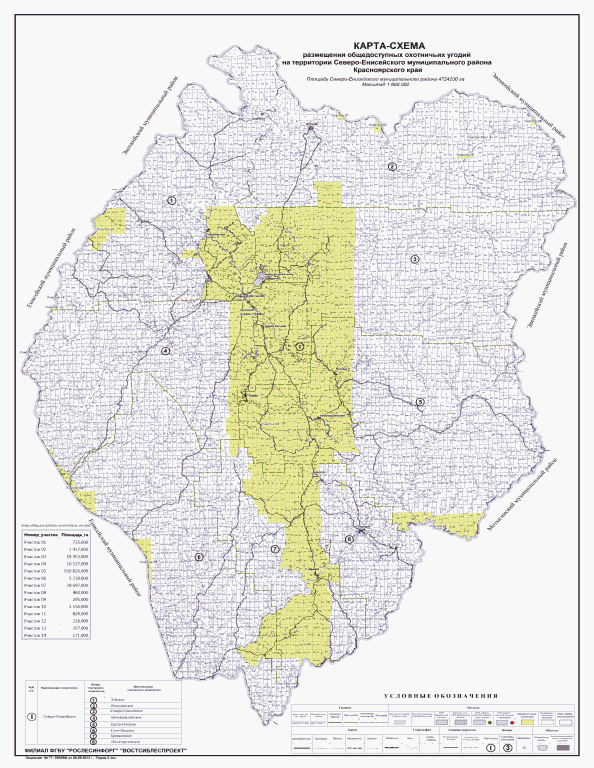 35. Сухобузимский муниципальный районНа территории Сухобузимского муниципального района выделенная зона общедоступных охотничьих угодий состоит из четырех участков.Участок 1Территория охотничьего угодья общей площадью 1631 га расположена:на землях лесного фонда Большемуртинского лесничества площадью 1631 га, в том числе:в кварталах N 40ч, 63ч - 67ч Юксеевского участкового лесничества.Описание границ:северная: от точки пересечения границы Сухобузимского района с южной границей квартала N 63 Юксеевского участкового лесничества Большемуртинского лесничества проходит на северо-восток по административной границе района до точки пересечения границы района с восточной стороной квартала N 40 Юксеевского участкового лесничества;восточная: от точки пересечения границы района с восточной стороной квартала N 40 Юксеевского участкового лесничества идет на юг по восточным сторонам кварталов N 40, 67 до юго-восточного угла квартала N 67 Большемуртинского лесничества Юксеевского участкового лесничества;южная: от юго-восточного угла квартала N 67 проходит на запад по южным сторонам кварталов N 67, 66, 65, 64, 63 Юксеевского участкового лесничества Большемуртинского лесничества до исходной точки северной границы.Участок 2Территория охотничьего угодья общей площадью 66376 га расположена:1) на землях лесного фонда Большемуртинского лесничества площадью 1416 га, в том числе:в кварталах N 41ч - 46ч Юксеевского участкового лесничества,на землях лесного фонда Дзержинского лесничества площадью 53711 га, в том числе:в кварталах N 17 - 20, 41, 42, 69 - 74, 96 - 101 Улюкольского участкового лесничества площадью 15480 га,в кварталах N 16 - 22, 36 - 40, 49 - 58, 67 - 76, 84 - 91, 100 - 106 Шеломковского участкового лесничества площадью 38231 га,2) на землях лесного фонда Канского лесничества площадью 11249 га, в том числе:в кварталах N 18 - 21, 22ч, 23ч, 40 - 42, 43ч, 44ч Северного участкового лесничества площадью 7837 га,в кварталах N 7, 8, 9ч, 10ч, 20ч, 21ч, 102ч Таежного участкового лесничества площадью 3412 га.Описание границ:северная: от места пересечения южной стороны квартала N 41 Юксеевского участкового лесничества Большемуртинского лесничества с административной границей Большемуртинского и Сухобузимского муниципальных районов в восточном направлении по границе района, до юго-восточного угла квартала N 91 Сухобузимского участкового лесничества Сухобузимского лесничества;восточная: от юго-восточного угла квартала N 91 Сухобузимского участкового лесничества Сухобузимского лесничества на юг, по границе района, до места пересечения границ Рыбинского, Канского и Сухобузимского муниципальных районов;южная: от места пересечения границ Рыбинского, Канского и Сухобузимского муниципальных районов в северном направлении по западной стороне кварталов N 20 Таежного участкового лесничества Канского лесничества, по южной стороне квартала N 7, затем по западным сторонам кварталов N 7, 40, 18 Таежного участкового лесничества Канского лесничества, по южной стороне квартала N 96 Улюкольского участкового лесничества Дзержинского лесничества, по западным сторонам кварталов N 96, 69, 41, по южной стороне квартала N 17 Улюкольского участкового лесничества Дзержинского лесничества, по южным сторонам кварталов N 106 - 100 Шеломковского участкового лесничества Дзержинского лесничества до юго-западного угла квартала N 100;западная: от юго-западного угла квартала N 100 Шеломковского участкового лесничества Дзержинского лесничества в северном направлении по западным сторонам кварталов N 100, 84, южным сторонам кварталов N 68, 67, по западной стороне квартала N 67, по южным сторонам кварталов N 50, 49, по западным сторонам кварталов N 49, 36, по южным сторонам кварталов N 17, 16 Шеломковского участкового лесничества Дзержинского лесничества, по южным сторонам кварталов N 42, 41 Юксеевского участкового лесничества Большемуртинского лесничества до исходной точки северной границы.Участок 3Территория охотничьего угодья общей площадью 11704,18 га расположена:1) на землях лесного фонда Сухобузимского лесничества площадью 2951 га, в том числе:в кварталах N 41, 49 - 51 Сухобузимского участкового лесничества площадью 958 га,в кварталах N 27ч, 28ч, 29 - 33, 34ч, 35, 36 Сухобузимского сельского участкового лесничества СПК "Шилинское" площадью 1993 га,2) на землях иных категорий площадью 8753,18 га.Из площади участка исключаются населенные пункты.Описание границ:северная: от места пересечения административной границы Емельяновского и Сухобузимского муниципальных районов с государственным природным заказником "Тальско-Гаревский" в восточном направлении по границе заказника до р. Шила (правый берег), затем вниз по течению до ее пересечения с полевой дорогой;восточная: от места пересечения р. Шила (правый берег) с полевой дорогой по дороге в юго-восточном направлении, далее по автомобильной дороге через н.п. Шилинка, с. Миндерла, до ее северной границы;южная: от северной границы н.п. Миндерла в западном направлении по автомобильной дороге Миндерла-Талое до места ее пересечения с административной границей Емельяновского и Сухобузимского муниципальных районов;западная: от места пересечения автомобильной дороги Миндерла-Талое пересечения с административной границей Емельяновского и Сухобузимского муниципальных районов в северном направлении по границе района до исходной точки северной границы.Участок 4Территория охотничьего угодья общей площадью 2124 га расположена:на землях лесного фонда Сухобузимского лесничества площадью 2124 га, в том числе:в кварталах N 157 - 162 Кононовского участкового лесничества площадью 958 га.Описание границ:северная: от северо-западного угла квартала N 158 Кононовского участкового лесничества на северо-восток по северным сторонам кварталов N 158, 159, 157, до точки пересечения северной стороны квартала N 157 с границей муниципального района;восточная: от точки пересечения северной стороны квартала N 157 с границей муниципального района в юго-западном направлении, по границе района, до точки пересечения границы района с восточной стороной квартала N 161 Кононовского участкового лесничества;южная: от юго-восточного угла квартала N 161 Кононовского участкового лесничества на юго-запад, затем на северо-запад, по границе квартала N 161, до его северо-западного угла;западная: от северо-западного угла квартала N 161 Кононовского участкового лесничества на север, по западной стороне квартала N 158 до исходной точки северной границы.Таблица 8.35.1Зоны общедоступных охотничьих угодий на территорииСухобузимского муниципального районаКарта-схемаразмещения общедоступных охотничьих угодий на территорииСухобузимского муниципального района Красноярского края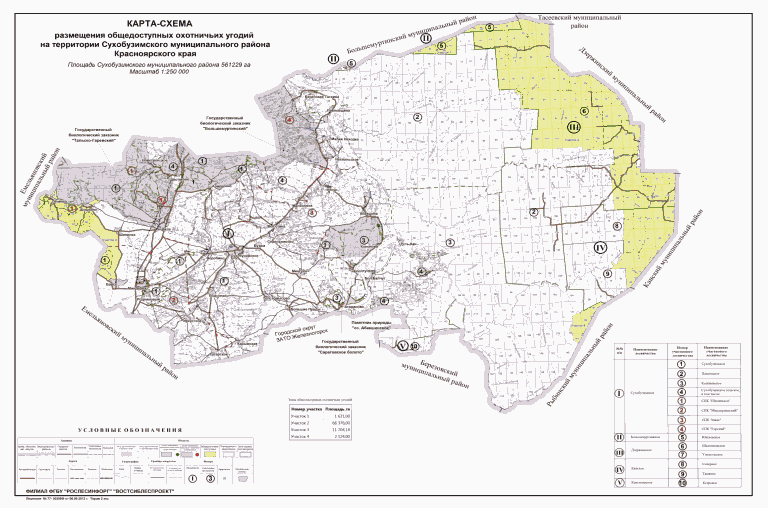 36. Таймырский Долгано-Ненецкий муниципальный районНа территории Таймырского Долгано-Ненецкого муниципального района выделенная зона общедоступных охотничьих угодий состоит из пятидесяти трех участков.Муниципальное образование "Городское поселение Диксон"Участок 1Территория охотничьего угодья общей площадью 31470 га расположена на о. Ушакова, в Карском море (на землях иных категорий).Описание границ:Границы участка совпадают с береговой линией о. Ушакова.северная: от точки с координатами 80°56'31,3908" с.ш. 79°16'12,7452" в.д. на восток, по берегу острова, до точки 80°56'25,3284" с.ш. 80°21'49,86" в.д.;восточная: от точки с координатами 80°56'25,3284" с.ш. 80°21'49,86" в.д. на юг, по берегу острова, до точки 80°50'35,0088" с.ш. 80°12'17,4384" в.д.;южная: от точки 80°50'35,0088" с.ш. 80°12'17,4384" в.д. на запад, по берегу острова, до точки 80°49'41,6712" с.ш. 79°7'50,1348" в.д.;западная: от точки 80°49'41,6712" с.ш. 79°7'50,1348" в.д. на север, по берегу острова, до исходной точки северной границы.Участок 2Территория охотничьего угодья общей площадью 43600 га расположена на о. Шмидта, в Карском море (на землях иных категорий).Описание границ:Границы участка совпадают с береговой линией о. Шмидта.северная: от точки с координатами 81°11'4,7688" с.ш. 90°8'43,9548" в.д. на восток, по берегу острова, до точки 81°11'20,5296" с.ш. 91°28'39,6984" в.д.;восточная: от точки с координатами 81°11'20,5296" с.ш. 91°28'39,6984" в.д. на юг, по берегу острова, до точки 81°3'42,3216" с.ш. 91°25'24,2328" в.д.;южная: от точки 81°3'42,3216" с.ш. 91°25'24,2328" в.д. на запад, по берегу острова до точки 81°4'39,2952" с.ш. 90°11'45,456" в.д.;западная: от точки 81°4'39,2952" с.ш. 90°11'45,456" в.д. на север, по берегу острова до исходной точки северной границы.Участок 3Территория охотничьего угодья общей площадью 893165 га расположена на о. Комсомолец, в Карском море (на землях иных категорий).Описание границ:северная: от точки с координатами 80°56'30,7824" с.ш. 93°8'43,0872" в.д. на восток, по берегу острова, до точки 80°47'41,0604" с.ш. 97°51'5,2272" в.д.;восточная: от точки с координатами 80°47'41,0604" с.ш. 97°51'5,2272" в.д. на юг, по берегу острова, до точки 80°13'28,2252" с.ш. 97°18'27,1512" в.д.;южная: от точки 80°13'28,2252" с.ш. 97°18'27,1512" в.д. на запад, по берегу острова, до точки 80°15'47,6244" с.ш. 91°29'32,046" в.д.;западная: от точки 80°15'47,6244" с.ш. 91°29'32,046" в.д. на север, по берегу острова до исходной точки северной границы.Участок 4Территория охотничьего угодья общей площадью 170699 га расположена на о. Пионер и островах архипелага Седова (за исключением о. Домашний), в Карском море (на землях иных категорий).Описание границ:северная: от точки с координатами 80°3'54,6624" с.ш. 90°59'27,5388" в.д. на восток, по берегу острова до точки 79°54'36,324" с.ш. 93°52'20,856" в.д.;восточная: от точки с координатами 79°54'36,324" с.ш. 93°52'20,856" в.д. на юг, по берегу острова, до точки 79°42'18,4356" с.ш. 93°7'49,3968" в.д., далее через пролив, с запада огибая мыс острова Октябрьский, до восточной точки архипелага Седова 79°25'37,3692" с.ш. 93°2'25,3392" в.д.;южная: от восточной точки архипелага Седова 79°25'37,3692" с.ш. 93°2'25,3392" в.д. на запад, по южным берегам островов архипелага, с севера огибая о. Домашний до западного мыса острова 79°33'14,5188" с.ш. 90°33'25,8264" в.д.;западная: от точки 79°33'14,5188" с.ш. 90°33'25,8264" в.д. на север, вдоль западного берега о. Пионер до исходной точки северной границы.Участок 5Территория охотничьего угодья общей площадью 1211097 га расположена на о. Октябрьской Революции, в Карском море (на землях иных категорий).Из территории участка исключена площадь, занятая Государственным комплексным биологическим заказником "Североземельский" (участок Полуостров Парижской Коммуны и участок Фиорд Матусевича).Описание границ:северная: от точки 80°6'39,492" с.ш. 95°0'18,054" в.д. на запад, вдоль береговой линии острова, до точки 80°6'12,582" с.ш. 97°55'28,506" в.д., затем граница с запада, юга и востока огибает участок заказника "Североземельский" (фиорд Матусевича) по точкам с координатами 80°6'10,134" с.ш. 97°35'30,93" в.д., 79°57'19,2348" с.ш. 97°35'16,8396" в.д., 79°53'46,3884" с.ш. 97°39'2,268" в.д., 79°50'6,2916" с.ш., 97°28'17,688" в.д., 79°46'19,7076" с.ш. 96°55'5,8476" в.д., 79°42'49,1184" с.ш., 96°29'51,2736" в.д., 79°35'31,2432" с.ш. 96°30'26,496" в.д., 79°19'52,698" с.ш., 97°19'34,6332" в.д., 79°15'28,71" с.ш., 98°0'19,0908" в.д., 79°21'13,0428" с.ш. 98°23'12,7716" в.д., 79°34'44,0256" с.ш. 97°33'32,9328" в.д., 79°40'15,5244" с.ш. 97°29'36,942" в.д., 79°51'33,8832" с.ш. 98°18'20,4192" в.д., 80°4'52,1976" с.ш. 98°36'53,4672" в.д., далее на юго-восток, вдоль береговой линии о. Октябрьский, до точки 79°47'20,5656" с.ш. 100°5'39,1164" в.д.;восточная: от точки 79°47'20,5656" с.ш. 100°5'39,1164" в.д. на юг, по восточному берегу острова, до точки 78°48'43,056" с.ш. 99°30'53,946" в.д.;южная: от точки 78°48'43,056" с.ш. 99°30'53,946" в.д. на северо-запад, по южному берегу острова, до точки 79°1'29,3772" с.ш. 95°6'36,6984" в.д.;западная: от точки 79°1'29,3772" с.ш. 95°6'36,6984" в.д. на север, по западному берегу острова, до точки 79°26'59,3736" с.ш. 94°25'41,6784", затем с востока огибая п-ов Парижской Коммуны (участок заказника "Североземельский") по точкам с координатами 79°27'53,3844" с.ш. 94°45'39,2508" в.д., 79°32'24,7308" с.ш. 94°51'38,5164" в.д., 79°38'44,106" с.ш. 94°51'52,614" в.д., 79°43'27,03" с.ш. 94°45'18,1188" в.д., 79°45'53,6328" с.ш. 94°4'54,7932" в.д., далее на север, по берегу острова, до исходной точки северной границы.Участок 6Территория охотничьего угодья общей площадью 1042745 га расположена на о. Большевик, о. Старокадомского и о. Малый Таймыр, в Карском море (на землях иных категорий).Из территории участка исключена площадь, занятая Государственным комплексным биологическим заказником "Североземельский" (участок Залив Ахматова).Описание границ:северная: от северного мыса о. Большевик (79°25'46,3008" с.ш. 102°26'26,448" в.д.) на юго-восток, по берегу острова, до устья р. Пыжиковая, затем граница с запада, юга и востока огибает участок "Залив Ахматова" заказника "Североземельский" по точкам с координатами 79°16'34,4928" с.ш. 102°30'8,9496" в.д., 79°16'35,2416" с.ш., 102°15'39,1392" в.д., 79°13'50,6568" с.ш. 102°6'46,5516" в.д., 79°7'30,4428" с.ш. 102°1'12,9036" в.д., 78°48'57,1464" с.ш. 102°20'29,0796" в.д., 78°50'47,2668" с.ш. 103°9'43,7508" в.д., до точки 79°7'54,6204" с.ш. 104°5'2,3964" в.д.;восточная: от точки 79°7'54,6204" с.ш. 104°5'2,3964" в.д. на юго-восток, по берегу острова, до точки 78°32'49,2684" с.ш. 105°26'45,4308" в.д., и далее на юго-восток, с севера и востока огибая о. Большевик и о. Малый Таймыр до точки 78°2'22,0992" с.ш. 107°28'40,7316" в.д.;южная: от точки 78°2'22,0992" с.ш. 107°28'40,7316" в.д. на запад до южного мыса о. Большевик (77°55'22,656" с.ш. 99°34'47,406" в.д.);западная: от южного мыса о. Большевик (77°55'22,656" с.ш. 99°34'47,406" в.д.) в северном направлении, по западному берегу острова до исходной точки северной границы.Участок 7Территория охотничьего угодья общей площадью 2018569 га расположена на землях иных категорий.Из территории участка исключены площади, занятые Государственным природным заповедником "Большой Арктический" (участки Мыс Могильный, дельта р. Тессема, залив Фаддея).Описание границ:северная: от мыса Челюскин (77°43'20,3772" с.ш. 104°15'26,0568" в.д.) на восток, по берегу Таймырского полуострова, до мыса Прончищева (77°33'7,2756" .ш. 105°55'33,9924" в.д.), и далее на юго-восток, с севера огибая о-ва Комсомольской правды, до мыса Большой на о. Большой;восточная: от мыса Большой на о. Большой на юго-восток, до восточного мыса о. Восточный Фаддея, отсюда на юго-запад, до мыса Фаддея, далее на юго-запад, по берегу залива Фаддея, до устья р. Песцовая, вверх по реке Песцовая, до истока (76°51'42,0444" с.ш. 106°40'52,7916" в.д.), отсюда на запад, до истока руч. Проточный (76°51'46,1772" с.ш. 106°18'27,5976" в.д.), далее вниз по ручью до устья, затем вниз по р. Пека, до устья, далее по берегу залива в южном направлении, до устья р. Фаддея;южная: от устья р. Фаддея, вверх по течению, до истока, затем на запад, до истока р. Тихая, и по ней, вниз по течению, до устья, далее вверх по течению р. Ленинградская, до устья р. Заозерная, вверх по р. Заозерная, до ее поворота на север, далее на юго-запад, через оз. Большое, до р. Коралловая, по ней до устья, далее вниз по р. Траутфеттер, до устья р. Скальная, вверх по р. Скальная, до озера в истоке, далее на север, вниз по р. Чекина, до устья руч. Ветвистый, далее на северо-восток, до р. Буйная, по ней вниз до устья р. Фомина, вверх по р. Фомина, затем вверх по р. Старая, до истока, далее на северо-запад, по р. Илистая, до ее устья;восточная: от устья р. Илистая в северо-восточном, затем в северном направлении, по береговой линии, огибая участок заповедника "Большой Арктический" по точкам с координатами 76°44'32,9532"с.ш. 101°16'36,2928" в.д., 76°45'1,0404" с.ш. 101°58'15,816" в.д., 76°49'46,0596" с.ш. 101°46'40,4904" в.д., 76°51'24,8832" с.ш. 100°56'4,7112" в.д., далее снова по берегу на север, огибая второй участок заповедника по точкам 77°20'27,6072" с.ш. 102°7'27,9804" в.д., 77°15'53,2224" с.ш. 102°34'21,306" в.д., 77°18'5,4072" с.ш. 103°3'8,2548" в.д., далее вниз по течению р. Анжелика, до устья, и снова на север, по береговой линии до исходной точки северной границы.Участок 8Территория охотничьего угодья общей площадью 7955462 га расположена на Таймырском полуострове (земли иных категорий).Описание границ:северная: от крайней северной точки о. Бардропер в Карском море, на северо-восток, огибая с северо-запада о-ва Челльмана, до полуострова Михайлова, далее по северному берегу полуострова, до устья р. Гусиная, вверх по течению р. Гусиная, до озера в истоке, далее на восток, через г. Песцовая, до слияния истоков р. Поворотная, отсюда вниз по течению, до устья, затем вверх по течению р. Ленивая, вверх по р. Непонятная, до устья руч. Усталый, вверх по ручью, до слияния двух первых истоков, затем на восток, до истока р. Дружная, по ней вниз, до устья, далее вниз по р. Гранатовая, до устья, отсюда на восток, по берегу моря, до устья р. Низменная, вверх по р. Низменная, до устья притока, вытекающего из оз. Бол. Ледяное, от устья притока на юг до отм. 132 м г. Бера, затем на восток, до оз. Мал. Ледяное, далее на юго-восток, огибая с запада оз. Сред. ледяное, до р. Толевая, и вниз по течению, до устья, отсюда на восток, по берегу залива Миддендорфа, огибая залив до вершины бухты оленья, затем через г. Медвежья, на север, до бухты Медвежья, и далее на восток, по береговой линии, до устья р. Гусиная, вверх по р. Гусиная, до озера в истоке, затем на восток, через г. Снежная, до истока руч. Снежный, и далее вниз по ручью, до устья, далее на юг, по берегу залива Вальтера, до устья р. Коломейцева, вверх по р. Коломейцева, до устья р. Спокойная, вверх по р. Спокойная, до истока, отсюда на юго-восток, до истока р. Волчья, вниз по р. Волчья, до устья, далее вверх по р. Мамонта, до устья р. Тихая, вверх по р. Тихая, и, через Горные озера, до отм. 150 м, отсюда на восток, до отм. 177 м, далее на юг, до истока р. Переходная, и по ней вниз по течению, до устья, вниз по р. Шренк, до устья р. Грядовая, вверх по р. Грядовая, затем вверх по р. Куликовый, р. Бровка, и через отм. 244 м до истока р. Известковая, вниз по р. Известковая, далее вниз по р. Долинная, до устья р. Гравийная, вверх по р. Гравийная, затем верх по руч. Рядный, до истока, далее на северо-восток, вниз по р. Холодная, до устья, и далее, вниз по р. Шренк до устья;восточная: от устья р. Шренк, вверх по течению р. Ниж. Таймыра, затем по западному берегу оз. Таймыр, до бухты Ледяной, вверх по р. Ледяная, затем вверх по р. Красная, до оз. Красное, отсюда на запад, до р. Бол. Ботанкага, и по ней вниз, до устья, далее вверх по течению р. Верх. Таймыра до устья р. Логата;южная: от устья р. Логата, вниз по течению р. Верх. Таймура, до устья р. Луктах, вверх по ней, до устья р. Дямадыля, и далее вверх по течению р. Дямадыля, затем р. Каргы, до истока, затем с севера огибая оз. Каргы, на запад, до р. Тарея, и по ней до р. Пясина, далее по р. Пясина, по правому берегу, вниз по течению до устья р. Пура;западная: от устья р. Пуры, вниз по течению р. Пясина, по правому берегу, до устья р. Каррегатари, вверх по ней, до истока второго правого притока, затем на север, до истока реки б/н, впадающей в протоку Сухая, вниз по этой реке до устья, далее по берегу р. Пясина, вниз по течению, до устья р. Дюмталей, вверх по реке, до впадения р. Верхний Дюмталей, отсюда на юго-восток, до оз. Толба, далее на северо-восток, через оз. Одинокое, до оз. Чедырымота, с востока огибая это озеро, вниз по р. Мелкая до устья, затем вверх по р. Чедыремота, до истока - оз. Моку, отсюда на северо-запад, до истока р. Малая Дептурама, и вниз по ней, до устья, затем вверх по р. Дептурама, до ее поворота на восток, отсюда через отметку 146 м до истока р. Привальная, по ней вниз до устья, далее вверх по р. Четырех, до истока, далее через водораздел, до истока правого притока р. Левая темная, и по ней до р. Темная, вниз до устья р. Темная, и вниз по р. Хутудабигай, до устья, затем по правому берегу фиорда Хутуда до мыса Фьордовый, далее на запад, с юга огибая о. Песцовый, и с севера огибая о. Гранитный, граница идет до о. Бардропер - исходной точки.Из площади участка исключены:участки N 2, 3 зоны, планируемой для создания закрепленных охотугодий (местоположение и описание границ приведены в приложении 10),участки закрепленных охотугодий ИП Беляева А.К. и охотничьей артели "Горбита" (местоположение и описание границ приведены в приложении 3).Участок 9Территория охотничьего угодья общей площадью 34007 га расположена в устье Енисейского залива (земли иных категорий).Описание границ:северная: от мыса Маячный (крайняя западная точка Медвежьих островов в Енисейском заливе), на северо-восток, огибая острова Долгие и острова Северо-Восточные, затем на запад, до мыса Полынья, и далее по берегу, до устья р. Северковая;восточная от устья р. Северковая, вверх по течению реки, на юг и на юго-запад, затем граница переходит на р. Шустрая и идет вниз по течению, до впадения в р. Малая Лемберова, отсюда на юг, до устья;южная: от места впадения р Малая в р. Лемберова, на запад, вниз по р. Ламберова, до устья;западная: от устья р. Лемберова, на юго-запад, граница с юга огибает Оленьи острова, затем идет на северо-запад, с запада огибая о. Сторожевой, идет на север, до исходной точки северной границы (мыс Маячный).Из территории участка исключен населенный пункт (пгт. Диксон).Каталог координат границ пгт. Диксон (система координат WGS 1984):Участок 10Территория охотничьего угодья общей площадью 2486815 га расположена восточнее устья Енисейского залива (земли иных категорий).Описание границ:северная: от устья р. Северковая, на восток, по берегу, до устья р. Пясина;восточная: от устья р. Пясина, вверх по течению, по левому берегу, до устья р. Пура, затем граница идет вдоль левого берега р. Пура, по границе водно-болотных угодий международного значения "Междуречье и долины рек Пуры и Мокорито", до пересечения с р. Быстрая;южная: вверх по течению р. Быстрая, до устья р. Извилистая, вверх по р. Извилистая, до оз. Налимье, по южному берегу озера, затем на юго-запад, до истока р. Левая Оленья, вниз по этой реке, до устья, далее вниз по р. Глубокая, до впадения в Енисейский заливзападная: от устья р. Глубокая, на север, по берегу Енисейского залива, до вершины залива р. Ефремова, отсюда на север, до истока р. Медуза, далее на запад, граница снова выходит на берег Енисейского залива, и по нему идет до устья р. Медуза, затем вверх по р. Медуза, вверх по второму правому притоку, граница огибает исток р. Северная, и выходит на исток р. Варавикова, по ней вниз, до устья, затем на север, до устья р. Лемберова, вверх по ней, затем на север, до устья р. Шустрая, вверх по р. Шустрая, до истока, затем вниз по р. Северковая, до устья - исходной точки северной границы.Муниципальное образование "Городское поселение Дудинка"Участок 11Территория охотничьего угодья общей площадью 5623928 га расположена в северной части муниципального образования "Городское поселение Дудинка", в том числе:1) на землях лесного фонда Таймырского лесничества площадью 2125560 га, в том числе:в кварталах N 116ч, 117, 140ч, 142 - 145, 166, 167ч - 169ч, 170 - 175, 197, 198ч, 199 - 206, 227 - 235, 261, 264 - 271, 308, 309, 346 Дудинского участкового лесничества,2) на землях иных категорий площадью 3498368 га.Описание границ:северная: от точки, расположенной в 2,5 км от устья р. Сорудял (лев. приток р. Мокоритто), вверх по течению р. Сорудял, до истока, далее на северо-восток, до слияния рек Баруситари и Верхняя Майя, вверх по р. Баруситари, до озера в истоке, на северо-восток, до южного берега оз. Дюйхока, далее на восток, до устья р. Малая Люнгфада, по ней вверх, до поворота реки на северо-запад, отсюда на юго-восток, пересекая р. Фаладей в районе устья ручья Обрывистый, далее, сохраняя общее направление, по левому, затем по правому притоку р. Быстрая, по левому притоку р. Малая Валя, и далее, вниз по водотоку, до р. Пясина, затем граница с севера огибает о. Иголкин, идет вверх по ручью Яристый, и далее, на север, в 2 км от р. Пясина, с востока огибает истоки р. Волосянка, по водотоку б/н доходит до р. Тарея, отсюда на восток, с севера огибая оз. Каргы, граница выходит на исток р. Каргы, и идет вниз по водотоку р. Каргы, затем р. Дямадыля, до впадения в р. Луктах, затем вверх по р. Луктах, до устья р. Тэнгкэн, вверх по р. Тэнгкэн, до границы водно-болотных угодий международного значения "Дельта р. Горбита", далее по границе этих угодий, на юго-восток, на восток, затем на северо-восток до границы МО городское поселение Дудинка;восточная: от точки пересечения южной границы водно-болотных угодий международного значения "Дельта р. Горбита" с восточной границей МО городское поселение Дудинка, на юг, по границе МО, до границы охранной зоны государственного природного заповедника "Путоранский" (место впадения р. Маймога в р. Оран);южная: от устья р. Маймога, вверх по ней, до истока, затем вниз по р. Хукэлчэ, до устья, граница пересекает р. Аян и идет на северо-запад, до водораздела, затем на запад, по водоразделу р. Аян и р. Муниль, Неркачи, до истока р. Бол. Авам, отсюда на север, по водоразделу р. Бол. Аввам и р. Неркачи, Намакан, Кэтэрэ, до истока р. Самоедская, вниз по ней, до поворота реки на восток, отсюда граница идет на север, до р. Каменка, по ней до оз. Каменка, затем на юго-запад, до р. Кутуячин, вниз по ней, до устья, затем вверх по р. Лев. Кутуячин, до истока, и далее на запад до слияния рек Ондодоми и Чопко;западная: от места слияния рек Ондодоми и Чопко, на север, вниз по р. Ондодоми, до ее поворота на восток, отсюда на северо-запад, до р. Эльге, вниз по ней, до устья, и далее на север, до оз. Чогойдах, огибая озеро с востока и севера, далее на запад, по водотоку, до р. Кастыктах, отсюда на северо-восток, по восточному берегу протоки, затем по восточному берегу оз. Кучетты, и далее, вдоль р. Дудыпта, в 1 км от русла, до протоки Тальничная, по этой протоке до устья, затем граница пересекает р. Дудыпта, с востока и севера огибает группу озер, и идет на юго-запад, до устья р. Угарная, вверх по ней, до поворота на запад, отсюда на восток, до истока р. Прав. Сидора, затем на север, огибает с востока оз. Намалах, далее на запад, с юга обходит оз. Ульяновское, на север, с запада от оз. Танкой, далее вверх по р. Батайка, затем на юго-восток, до северного берега оз. Сухое, на запад, до р. Кылкай, по ней вверх, до истока, далее до р. Батайка, вниз по ней, до устья, далее на север, до места впадения ручья из оз. Чайби в р. Юктэли, отсюда на запад, и не доходя 2 км до р. Пясина, граница поворачивает на юг, идет вдоль р. Пясина, в 2 км от прот. Песцовая, затем пересекает р. Шайтан и выходит на берег р. Пясина, идет по берегу до устья р. Нижний Тогурдур, отсюда вверх по р. Средний Тугурдур, до истока, затем на север, в районе о. Хромой граница пересекает р. Пясина, и идет по границе водно-болотных угодий международного значения "Междуречье и долины рек Пура и Мокоритто" до исходной точки северной границы.Из состава участка исключены:закрепленные охотничьи угодья СПРОА "Горбита", ООО "ПХ "Пясино", ИП Турдагин Р.Н. (местоположение и описание границ приведено в приложении 3);участки N 8, 9, 11, 16, 17, 18, 21, 27, 28, 29, 30, 32, 37 зоны, планируемой для создания закрепленных охотничьих угодий (местоположение и описание границ приведено в приложении 10).Участок 12Территория охотничьего угодья общей площадью 47567 га расположена в центральной части муниципального образования "Городское поселение Дудинка", на левом берегу р. Дудыпта (земли иных категорий).Описание границ:северная: от левого поворота р. Быхы (в 6,5 км от устья), на северо-восток, вдоль левого берега р. Дудыпта, до устья р. Кокора, затем граница пересекает р. Дудыпта и идет по правому берегу, до устья р. Тасе, отсюда на юг, через р. Дудыпта, до истока р. Худенький, далее на юго-восток, по левому берегу р. Кораль, далее на восток до р. Кыстыктах (устье р. Чося);восточная: от устья р. Чося, вверх по р. Кыстыктах, по правому берегу, до правого притока б/н на 5 км выше устья р. Александра;южная: от устья правого притока р. Кыстыктах б/н, на запад, до северной оконечности оз. Коряжье, отсюда на юго-запад до р. Быхы (устье третьего притока б/н ниже устья р. Левые Быхы);западная: вниз по течению р. Быхы, до исходной точки северной границы.Участок 13Территория охотничьего угодья общей площадью 74913 га расположена в центральной части муниципального образования "Городское поселение Дудинка", вокруг п. Усть-Авам (земли иных категорий).Описание границ:северная: от устья р. Ергалах, вверх по течению р. Дудыпта, по левому берегу, в районе устья р. Батайка граница переходит на правый берег р. Дудыпта, и идет до устья р. Авам, далее на восток, затем на северо-восток, огибая пойму р. Дудыпта, до озера б/н в истоке левого притока р. Пайтурма, вниз по притоку, затем вверх по р. Пайтурма до слияния рек Левая и Правая Пайтурма;восточная: от слияния рек Левая и Правая Пайтурма, на юго-восток, до истока р. Шайтан, и вниз по этой реке до устья;южная: от устья р. Шайтан, вверх по р. Авам, по левому берегу, до устья р. Хучана, вверх по р. Хучана, до истока, затем на северо-запад, до истока левого притока р. Пайтурма, вниз по водотоку до устья, затем вверх по р. Пайтурма, до впадения р. Голомолок, отсюда, на северо-запад, до озера б/н, расположенного между озер Луга и Ергалах, по восточному берегу этого озера на север, и далее до р. Ергалах;западная: вниз по течению р. Ергалах до устья (исходной точки).Из территории участка исключен населенный пункт (п. Усть-Авам).Каталог координат границ п. Усть-Авам (система координат WGS 1984):Участок 14Территория охотничьего угодья общей площадью 114400 га расположена в центральной части муниципального образования "Городское поселение Дудинка", восточнее п. Усть-Авам (земли иных категорий).Описание границ:северная: от устья последнего (нижнего) левого притока р. Пайтурма, на северо-восток, вдоль р. Дудыпта, в 1,5 км от русла, до слияния рек Большая и Малая Каменка, вверх по р. Малая Каменка, до истока, отсюда на восток, затем на север и северо-запад, огибая истоки р. Большая Каменка, далее на северо-восток, граница пересекает правый приток р. Бол. Каменка, и выходит на водораздел с р. Каменка, по водоразделу на юго-восток, до истока р. Каменка;восточная: от истока р. Каменка, на юг, до истока правого притока р. Ямная, вниз до устья по этому водотоку, затем, сохраняя юго-западное направление, граница идет по северо-западному берегу оз. Чировое, далее в этом-же направлении, пересекает р. Летовье, р. Нерпалах, и по ручью б/н доходит до поймы р. Волочанка, здесь граница поворачивает на запад, и выходит на юго-восточный берег оз. Сис-Кюель;южная: от озера Сис-Кюель граница идет на юго-запад, пересекает р. Пелагея, с юга огибает группу озер, поворачивает на северо-запад, выходит на исток р. Бурдук Сопка, вниз по ней выходит на р. Авам;западная: от устья р. Бурдук Сопка, вниз по р. Авам, по правому берегу, до устья р. Шайтан, вверх по ней, до истока, затем на северо-запад, и вниз по р. Пайтурма, до исходной точки северной границы.Участок 15Территория охотничьего угодья общей площадью 93898 га расположена в центральной части муниципального образования "Городское поселение Дудинка", вокруг п. Волочанка, в том числе:1) на землях лесного фонда Таймырского лесничества площадью 36903 га, в том числе:в кварталах N 140ч, 141 Дудинского участкового лесничества,2) на землях иных категорий площадью 56995 га.Описание границ:северная: от крайней северной точки оз. Чировое, на северо-восток, через р. Ямная, и далее, вверх по ее левому притоку, до истока, далее на юго-восток, до западного берега оз. Сухое, по берегу озера, и далее, на юг, по пересыхающему водотоку, до южного берега оз. Арылах, по берегу озера, до крайней восточной точки, далее на северо-восток, до р. Мал. Летовье, вниз по этой реке, до устья первого правого притока, затем вверх по притоку, до озера в его истоке, по восточному берегу озера, и далее на север, до р. Бархатовка, вниз по р. Бархатовка, до ее поворота на юго-восток;восточная:, от поворота р. Бархатовка на юго-восток в южном направлении, по водотоку (приток р. Мюкчюкэ) вниз, до впадения в р. Хета;южная: от устья р. Мюкчюкэ, на запад, по берегу р. Хета, до устья р. Алы-Кюель, отсюда на юг, через р. Хета, и далее на юг, вдоль р. Чанкал, затем на юго-запад, огибая с юга оз. Тас-Кюель и оз. Голдывул, до истока р. Голдывул, и вниз по ней, до устья, далее, пересекая р. Хета, на север, по левому берегу, до устья р. Волочанка;западная: от устья р. Волочанка, вверх по течению, до левого притока б/н напротив оз. Большое, вверх по этому водотоку и далее, на север, пересекая р. Нерпаллах и р. Летовье, до западного берега оз. Чировое, и далее, до исходной точки северной границы.Из территории участка исключен населенный пункт (п. Волочанка).Каталог координат границ п. Волочанка (система координат WGS 1984):Участок 16Территория охотничьего угодья общей площадью 79978 га расположена в центральной части муниципального образования "Городское поселение Дудинка", в районе п. Кресты (земли иных категорий).Описание границ:северная: от устья р. Сигиктях на юг, по берегу р. Пясина, до устья р. Лантошка, вверх по ней, до первого левого притока, по нему вверх до истока, и далее на юг, до озера б/н, далее по ручью б/н на запад, до р. Пясина, вверх по р. Пясина, по левому берегу, до устья р. Дудыпта, далее граница пересекает р. Дудыпта, идет до истока р. Дрыген, затем, за восток, вдоль р. Дудыпта, по северному берегу оз. Калачик, и выходит в устье левого притока р. Быхы;восточная: от устья левого притока р. Быхы (первого от устья), вверх по р. Быхы, до устья левого притока, ручья, вытекающего из оз. Кирилик, отсюда на юго-запад, пересекая р. Лев. Быхы, через истоки р. Чалбан, до истока ручья, с западной стороны впадающего в оз. Подтиркино,южная: от истока ручья, с западной стороны впадающего в оз. Подтиркино, вниз по этому ручью, далее по северному берегу озера, и до истока р. Кислицына, по ней вниз, до устья последнего левого притока (в 650 м от устья);западная: от устья последнего левого притока р. Кислицына (в 650 м от устья), на северо-восток, вдоль р. Пясина, в 500 м от берега, до р. Сенькина, отсюда на запад, огибая остров в р. Пясина, граница выходит в устье р. Крестовка, и идет на северо-запад, вдоль р. Пясина, в 2 км от левого берега, через 7,5 км поворачивает на запад, до р. Дрыген, и идет вверх по ней, затем идет до истока правого притока р. Силимкун, вниз по нему до устья, и далее на северо-запад, до ручья б/н, вниз по нему, затем с севера огибая группу из трех озер, граница меняет направление на южное, и идет до р. Силумкин (точка в устье левого притока), отсюда вниз по р. Силумкин, до устья, затем на север, по берегу р. Пясина, напротив устья р. Сигиктях граница пересекает р. Пясина и выходит на исходную точку.Из территории участка исключен населенный пункт (п. Кресты).Каталог координат границ п. Кресты (система координат WGS 1984):Участок 17Территория охотничьего угодья общей площадью 28655 га расположена на территории муниципального образования "Городское поселение Дудинка" (земли иных категорий).Описание границ:северная: от крайней восточной точки оз. Коренное, на северо-восток, до р. Тальми, по ней вниз, до устья, далее вверх по р. Икэн, до устья р. Нараева, и вверх по ней, до первого левого притока;восточная: от устья первого (нижнего) левого притока р. Нараева на юг, до пересечения с р. Икэн, далее вверх по реке, до устья р. Кумга,южная: от устья р. Кумга, на юго-запад, вверх по течению, до поворота реки на юг, отсюда на запад, до северной точки восточного залива оз. Хайбалах, далее на северо-запад, по восточному берегу озера б/н, и далее, до пересечения с р. Болуоттах, вниз по ней до устья, затем вверх по р. Ушканья, до оз. Налимье, по западному берегу озера, затем на запад, до р. Тальми, вверх по ней, до устья р. Мастах Хала;западная: от устья р. Мастах Хала на северо-запад, до крайней восточной точки оз. Коренное.Участок 18Территория охотничьего угодья общей площадью 471167 га расположена на территории муниципального образования "Городское поселение Дудинка", западнее оз. Пясино (земли иных категорий).Описание границ:северная: от устья р. Устугастыр, затем вверх по реке, до оз. Устугастыр, по восточному берегу озера, затем на восток, до крайней северной точки оз. Большой Мускуннах, на юг, по западному берегу озера, до вытекающего ручья, вниз по нему, затем вниз по р. Половинка, до устья р. Мускуннах;восточная: от устья р. Мускуннах, вниз по р. Половинка, до устья ручья, вытекающего из оз. Треугольное, отсюда на юго-запад, до отм. 229 м, далее идет в юго-восточном направлении протяженностью 5 км и выходит на отметку 197 м, далее граница через 1 км выходит на исток руч. Промойная и идет вниз по течению ручья протяженностью 1,5 км. Затем граница в восточном направлении выходит на исток ручья и идет в восточном направлении по ручью до маленького озера. От маленького озера граница проходит на юг до следующего маленького озера и выходит на отметку 185 м. Далее граница идет в юго-восточном направлении протяженностью 12 км выходит на западную оконечность безымянного озера, далее в южном направлении граница идет до продолговатого безымянного озера, огибает с запада до юго-западной оконечности озера, затем, в общем юго-восточном направлении на расстоянии 7,3 км пересекает гряду Няпан через отметку 133 до точки с координатами 70°6'33" с.ш. 88°1'27" в.д., затем в северо-западном направлении до истока безымянного ручья затем по руслу ручья на 4,2 км до безымянного озера, огибая озера с западной стороны по прямой на север на 2,5 км до озера-истока безымянного ручья идет вверх по течению до устья безымянного ручья на юго-восточной оконечности оз. Половинное, далее по южной стороне оз. Половинное до точки на расстоянии 2 км от юго-западной оконечности озера, отсюда граница идет на юго-запад, в 3 км от берега оз. Пясино, затем на запад, до озера в истоке р. Нижняя Агапа, отсюда на юг, через озера на р. Бучека-Юрях, и далее, до озера в истоке правого притока р. Бучека-Юрях, отсюда на юго-восток, до р. Коева, затем на юг, до слияния рек Косая и Верхняя Косая;южная: от места слияния рек Косая и Верхняя косая, вниз по р. Косая, затем на запад, через озеро б/н, до истока ручья Верхний Дуромой, вниз по этому ручью, и далее, сохраняя западное направление, по р. Сухая Дудинка, в районе отм. 103 м граница поворачивает на север, пересекает р. Росомаха, и идет по р. Большеолово вверх, до истока, через водораздел выходит на исток р. Хребтовая, и вниз по ней, до поворота реки на юго-запад, граница сохраняет северо-западное направление, идет до р. Верхняя Агапа, затем вниз по ней, до пересечения с р. Средняя Агапа, затем вверх по ней, до озера в истоке, отсюда на запад, через истоки р. Нюдяха, до ее левого притока, вниз по нему до устья, затем на запад до р. Верхняя Агапа, по ней вниз до устья, далее граница идет на запад, огибает группу озер, поворачивает на север, проходит по западному берегу оз. Волчье, и далее на север, выходит на исток р. Извилистая, по ней вниз, до второго левого притока, отсюда на юго-запад, затем на юг, до притока р. Сухая Дудинка, вниз по нему, затем вниз по р. Сухая Дудинка, до устья р. Кирьяновская, по нее вверх, до второго левого притока, и вверх по нему до истока, и далее, до западного берега оз. Кругленькое;западная: от устья р. Кирьяновская, вверх по ней, до второго левого притока, и вверх по нему до истока, и далее, до оз. Кругленькое, огибая озеро с запада и севера, в северо-восточном направлении до истока левого притока р. Верхняя Агапа, вниз по притоку его устья. Далее граница идет вверх по течению р. Верхняя Агапа до точки с координатами 70°4'23" с.ш. 86°24'42" в.д., далее, не меняя направления, на расстояние около 1,0 км до северной оконечности вытянутого безымянного озера, проходит по северному берегу этого озера, далее на восток на расстояние около 3,3 км до южной оконечности следующего небольшого круглого озера. От южной оконечности небольшого круглого озера граница проходит в том же направлении на расстояние около 1,3 км к юго-западной оконечности округлого безымянного озера, огибает упомянутое озеро по южной оконечности, затем идет в северном направлении на расстояние до 2,5 км до истока безымянного ручья (левого притока р. Агапа, вытекающего из продолговатого безымянного озера), вниз по ручью до р. Нижняя Агапа, вверх по ней, до Проточных озер, здесь на север, вниз по р. Харамбадаяха, до устья, затем вниз по р. Агапа, до устья ручья б/н (впадает южнее оз. Большое Низинное), вверх по этому ручью до истока, затем на север, до пересечения с р. Килямир, вверх по ней до оз. Килямир, огибая озеро с юга и востока, далее на северо-запад, до южной точки оз. Ямбалюйто, по восточному берегу этого озера, и далее на север, до оз. Моховое.Участок 19Территория охотничьего угодья общей площадью 850089 га расположена на территории муниципального образования "Городское поселение Дудинка", северо-восточнее г. Норильск, в том числе:1) на землях лесного фонда Таймырского лесничества площадью 291786 га, в том числе:в кварталах N 255ч, 256ч, 257, 289ч, 290, 291, 330, 331 Дудинского участкового лесничества,2) на землях иных категорий площадью 558303 га.Описание границ:северная: от устья р. Половинка, вниз по р. Пясина, по левому берегу, до устья р. Рыбная, вверх по ней до истока, и далее на юго-восток, через исток р. Коренная, затем на восток, до р. Тальми (устье р. Мастах-Хала), вверх по р. Тальми, до устья правого притока б/н (в 12 км выше по течению от устья р. Сред. Тальми), отсюда на юго-восток, до южной оконечности оз. Кумга, затем зе север, по восточному берегу озера, и далее, вниз по течению р. Кумга, до выхода на заболоченную равнину, отсюда на северо-восток, через вершины притоков р. Икэн, затем, южнее оз. Собачье граница пересекает р. Икэн и идет на восток, до левого притока р. Ырас, идет вниз по нему до устья, затем по р. Ырас, до поворота реки на север, граница сохраняет восточное направление, пересекает р. самоедская Речка, идет по южному берегу оз. Арылах, и далее на восток, до отм. 64м в р-не устья р. Мастах-Сала;восточная: от отм. 64 м в р-не устья р. Мастах-Сала, на юго-восток, до р. Мастах-Сала, вверх по реке до истока, отсюда на восток, через г. Кыстыктах, до р. Кыстыктах, вверх по этой реке, затем западнее отм. 978 м граница переходит на р. Микчангда-Кыстыктах, и по ней вниз до устья;южная: от устья р. Микчангда-Кыстыктах, вниз по р. Микчангда, до оз. Лама, по северному берегу озера на запад, далее по северному берегу оз. Мелкое и по р. Талая, до устья р. Рыбная;западная: от устья р. Рыбная на северо-восток, до пересечения с р. Валек, вверх по р. Валек, до истока, затем вниз по р. Джангы до его устья, выходит на восточный берег оз. Пясино, идет по берегу озера в северном направлении до истока р. Пясина, отсюда на восток, через северную точку оз. Арылах, до слияния рек Верхняя и нижняя Таловая, отсюда на север, с востока и севера огибая оз. Джиелях-Кюель, вниз по р. Осетриха, затем на северо-запад, до северо-западной точки оз. Чировое, далее граница пересекает р. Пясина и идет до р. Половинка (устье ручья, вытекающего из оз. Белинское), отсюда вниз по р. Половинка до устья (до исходной точки северной границы).Из площади участка исключены:закрепленные охотугодья ИП Кондратенко В.А. (местоположение и описание границ приведено в приложении 3),участки 49, 50, 51 зоны, планируемой для создания закрепленных охотугодий (местоположение и описание границ приведено в приложении 10).Участок 20Территория охотничьего угодья общей площадью 1891083 га расположена на территории муниципального образования "Городское поселение Дудинка", на левом берегу р. Енисей, в том числе:1) на землях лесного фонда Таймырского лесничества площадью 1354201 га, в том числе:в кварталах N 392 - 397, 398ч, 399, 400ч, 417 - 422, 421, 422, 436 - 443, 457 - 461, 478 - 481, 497, 498, 513, 514, 530 Дудинского участкового лесничества,2) на землях иных категорий площадью 536882 га.Описание границ:северная: от точки пересечения западной границы Таймырского Долгано-Ненецкого муниципального района с левым притоком р. Ахиктакаги на восток, вниз по водотоку, до устья, затем вниз по р. Ахиктакаги, и далее вниз по р. Большая Хета, до устья р. Малая Хадыта, по ней вверх, до истока, отсюда на восток, до истока р. Малый Хамурей, по ней вниз, до устья, затем вниз по р. Малая Хета, до устья р. Малая Подьяха, вверх по ней, затем вверх по р. Левая Подьяха, по южной и восточной границам оз. Подьяха, далее вверх по реке, по северному и восточному берегу оз. Большое, вниз по р. Ямная, до впадения в р. Енисей;восточная: от устья р. Ямная, вверх по р. Енисей, по левому берегу, до устья р. Чиркова, по ней вверх, и далее на юг, до берега р. Енисей в р-не ухвостья о. Второй Шельмовский, граница с востока огибает о. Второй Шельмовский и далее идет по левому берегу р. Енисей, затем с востока огибает о. Малый Лузинский и о. Большой лузинский, и уходит вверх по р. Верхняя Панзыревка, до истока, отсюда на восток, до берега р. Енисей (устье р. Грязная), и далее идет по левому берегу р. Енисей, до точки напротив устья р. Хантайка (граница муниципального района);южная: от точки, расположенной на левом берегу р. Енисей, напротив устья р. Хантайка, на юго-запад, затем на северо-запад, по границе с Туруханским муниципальным районом, до границы Тюменской области;западная: от точки пересечения южной границы Таймырского Долгано-Ненецкого района с границей Тюменской области, на восток, затем на север, по границе района, до исходной точки северной границы.Участок 21Территория охотничьего угодья общей площадью 35753 га расположена на территории муниципального образования "Городское поселение Дудинка", на левом берегу р. Енисей, напротив г. Дудинка (земли иных категорий).Описание границ:северная: от устья р. Чиркова, на юго-запад, по левому берегу р. Енисей, до мыса Левинские пески;восточная: от мыса Левинские пески на юго-восток, граница с востока огибает о. Кабацкий, затем с востока, юга и запада огибает о. Первый Шельмовский, и выходит на левый берег р. Енисей, напротив ухвостья о. Второй Шельмовский;западная: от точки на левом берегу р. Енисей, напротив ухвостья о. Второй Шельмовский, граница идет на юго-запад, до р. Чиркова, затем вниз по ней, до устья.Из территории участка исключен населенный пункт (п. Левинские Пески).Каталог координат границ п. Левинские Пески (система координат WGS 1984):Участок 22Территория охотничьего угодья общей площадью 157373 га расположена на территории муниципального образования "Городское поселение Дудинка" (81519 га), и на землях городского округа город Норильск (75854 га).Описание границ:северная: от устья р. Горохова на северо-восток, по северному берегу оз. Моховое, затем по северному берегу оз. Горохово, пересекая р. Обрывистая по южному берегу оз. Оленье, и далее на северо-восток, до р. Сухая Дудинка, по реке вверх, затем на восток, по левому притоку, через озеро, до р. Верхний Дуромой, вверх по ней, до озера в истоке левого притока, отсюда на юго-восток, до истока руч. Озерный (южнее оз. Близнецы);восточная: от истока руч. Озерный, вниз по течению, до устья, затем вниз по р. Ямная, по восточному берегу оз. Ямное, и далее вниз по реке, до пересечения с железной дорогой (ст. Боганида), отсюда на юго-восток, по восточному берегу оз. Боганидское, затем на юг, до левого притока р. Протока, вниз по ручью, затем по р. Протока, до устья;южная: от устья р. Протока, вниз пор. Дудинка, до устья р. Грязная, по ней вверх, затем вверх по р. Половинная, до ручья, вытекающего из оз. Сиговое, вверх по этому ручью, затем по южному берегу оз. Сиговое, далее по северному берегу оз. Мелкое, и по р. Миторшкина вниз, до устья;западная: от устья р. Митрошкина, вниз по р. Енисей, по правому берегу, до устья р. Горохова (исходной точки).Из территории участка исключены земли города Норильска.Каталог координат границ земель г. Норильск (система координат WGS 1984):Каталог координат границ земель г. Норильск (система координат WGS 1984):Каталог координат границ земель г. Норильск (система координат WGS 1984):Каталог координат границ земель г. Норильск (система координат WGS 1984):Каталог координат границ земель г. Норильск (система координат WGS 1984):Каталог координат границ земель г. Норильск (система координат WGS 1984):Каталог координат границ земель г. Норильск (система координат WGS 1984):Каталог координат границ земель г. Норильск (система координат WGS 1984):Каталог координат границ земель г. Норильск (система координат WGS 1984):Каталог координат границ земель г. Норильск (система координат WGS 1984):Каталог координат границ земель г. Норильск (система координат WGS 1984):Каталог координат границ земель г. Норильск (система координат WGS 1984):Каталог координат границ земель г. Норильск (система координат WGS 1984):Каталог координат границ земель г. Норильск (система координат WGS 1984):Каталог координат границ земель г. Норильск (система координат WGS 1984):Каталог координат границ земель г. Норильск (система координат WGS 1984):Каталог координат границ земель г. Норильск (система координат WGS 1984):Каталог координат границ земель г. Норильск (система координат WGS 1984):Каталог координат границ земель г. Норильск (система координат WGS 1984):Каталог координат границ земель г. Норильск (система координат WGS 1984):Каталог координат границ земель г. Норильск (система координат WGS 1984):Каталог координат границ земель г. Норильск (система координат WGS 1984):Каталог координат границ земель г. Норильск (система координат WGS 1984):Каталог координат границ земель г. Норильск (система координат WGS 1984):Каталог координат границ земель г. Норильск (система координат WGS 1984):Каталог координат границ земель г. Норильск (система координат WGS 1984):Каталог координат границ земель г. Норильск (система координат WGS 1984):Каталог координат границ земель г. Норильск (система координат WGS 1984):Каталог координат границ земель г. Норильск (система координат WGS 1984):Каталог координат границ земель г. Норильск (система координат WGS 1984):Каталог координат границ земель г. Норильск (система координат WGS 1984):Каталог координат границ земель г. Норильск (система координат WGS 1984):Каталог координат границ земель г. Норильск (система координат WGS 1984):Каталог координат границ земель г. Норильск (система координат WGS 1984):Каталог координат границ земель г. Норильск (система координат WGS 1984):Каталог координат границ земель г. Норильск (система координат WGS 1984):Каталог координат границ земель г. Норильск (система координат WGS 1984):Каталог координат границ земель г. Норильск (система координат WGS 1984):Каталог координат границ земель г. Норильск (система координат WGS 1984):Каталог координат границ земель г. Норильск (система координат WGS 1984):Каталог координат границ земель г. Норильск (система координат WGS 1984):Каталог координат границ земель г. Норильск (система координат WGS 1984):Каталог координат границ земель г. Норильск (система координат WGS 1984):Каталог координат границ земель г. Норильск (система координат WGS 1984):Каталог координат границ земель г. Норильск (система координат WGS 1984):Каталог координат границ земель г. Норильск (система координат WGS 1984):Каталог координат границ земель г. Норильск (система координат WGS 1984):Каталог координат границ земель г. Норильск (система координат WGS 1984):Каталог координат границ земель г. Норильск (система координат WGS 1984):Каталог координат границ земель г. Норильск (система координат WGS 1984):Каталог координат границ земель г. Норильск (система координат WGS 1984):Каталог координат границ земель г. Норильск (система координат WGS 1984):Каталог координат границ земель г. Норильск (система координат WGS 1984):Каталог координат границ земель г. Норильск (система координат WGS 1984):Участок 23Территория охотничьего угодья общей площадью 3423489 га расположена на территории муниципального образования "Городское поселение Дудинка", на правом берегу р. Енисей, южнее г. Норильск, в том числе:1) на землях лесного фонда Таймырского лесничества площадью 2942407 га, в том числе:в кварталах N 332, 333ч, 347 - 349, 350ч, 370, 371ч, 372ч, 382, 383ч, 384ч, 401ч, 402ч, 403 - 407, 408ч - 411ч, 423 - 432, 434ч, 435ч, 444, 447, 448ч, 449, 450ч, 452ч, 455ч, 456, 465, 467 - 468, 470 - 477, 484 - 496, 503 - 512, 521 - 529 Дудинского участкового лесничества,2) на землях иных категорий площадью 481082 га.Описание границ:северная: от устья р. Митрошкина, на восток, вверх по реке, по северному берегу оз. Мелкое, затем по южному берегу оз. Сиговое, вниз по ручью до р. Половинная, затем вниз по р. Половинная, вниз по р. Грязная до устья, вверх по р. Дудинка до устья р. Протока, вверх по р. Протока, затем по ее левому притоку, до Хариусных озер, отсюда на юг, до р. Дудинка, по ней вверх, затем вверх по р. Южный Ергалах, по р. Ергалах, почти до истока, затем через водораздел, до озера в истоке р. Мокутей, по ней вниз, до устья, затем вниз по р. Рыбная, до устья р. Гремячка, вверх по р. Гремячка, до восточной границы городского округа г. Норильск, отсюда на север, до оз. Мелкое, далее на восток, по южному берегу оз. Мелкое, затем оз. Лама, до устья р. Кокалах;восточная: от устья р. Кокалах, вверх по течению, до истока, затем на юг, до р. Чачир, вниз по реке, до устья, затем по берегу оз. Глубокое, огибая озеро с запада и юга, до устья р. Кылтэллор, вверх по ней, затем вверх по р. Средний Кылтэллор, далее на юго-запад, по водоразделу рек Кетаирбэ и Верхний Икэндэкит, в 6 км от оз. Кета граница поворачивает на запад, и идет по границе охранной зоны государственного природного заповедника "Путоранский" на запад, на север, затем на восток, огибает оз. Кета, выходит на р. Амундакта, затем по южному берегу оз. Кикта, оз. Капчу, вниз по р. Кутарамакан, пересекает оз. Хантайское, и идет на восток, по южному берегу озера, затем пор. Наледная, и далее на запад, до р. Курейка (устье р. 2-я Гагарья);южная: от устья р. 2-я Гагарья, вниз по р. Курейка, по оз. Дюпкун, далее снова по р. Курейка, до устья р. Большая Давунда, по ней вверх, до истока, далее на запад, по водоразделу рек Лев. Авам и Догальда, и далее, с юга огибая истоки всех левых притоков р. Горбиачин, затем с юга огибая р. Широкая с притоками, граница пересекает руч. Вязкий, и идет на северо-запад, через северную оконечность оз. Щучье, пересекает оз. Кривое, выходит на восточный берег оз. Сазоново, отсюда идет до устья р. Хантайка;западная: от устья р. Хантайка, на север, вниз по р. Енисей, по правому берегу, до исходной точки северной границы - устья р. Митрошкина.Из площади участка исключены:участки 64, 65 зоны, планируемой для создания закрепленных охотугодий (местоположение и описание границ приведено в приложении 10),участки 24, 25, 26 зоны, планируемой для создания общедоступных охотугодий (местоположение и описание границ приведено ниже).Участок 24Территория охотничьего угодья общей площадью 104066 га расположена на территории муниципального образования "Городское поселение Дудинка", вокруг п. Потапово, в том числе:1) на землях лесного фонда Таймырского лесничества площадью 54455 га, в том числе:в кварталах N 398ч, 400ч - 402ч Дудинского участкового лесничества,2) на землях иных категорий площадью 49611 га.Описание границ:северная: от устья р. Верхняя Панзыревка, на юго-восток, через р. Енисей, до устья р. Большая Панзыревка, вверх по ней, затем на восток, до северного берега оз. Сиговое, по берегу озера на юго-восток, до крайней восточной точки озера;восточная: от крайней восточной точки оз. Сиговое на юго-восток, до устья р. Чировая, через р. Фокина, и далее, до оз. Пеляжье, по восточному берегу озера, затем вверх по р. Пеляжья, до устья р. Косарей;южная: от устья р. Косарей на запад, через р. Енисей, до истока р. Верхняя Панзырева;западная: от истока р. Верхняя Панзырева, вниз по течению, до устья.Из территории участка исключен населенный пункт (п. Потапово).Каталог координат границ п. Потапово (система координат WGS 1984):Участок 25Территория охотничьего угодья общей площадью 83262 га расположена на территории муниципального образования "Городское поселение Дудинка", на западном берегу Усть-Хантайского водохранилища, вокруг г. Снежногорск, в том числе:На землях лесного фонда Таймырского лесничества площадью 83262 га, в том числе:В кварталах N 445, 446, 466 Дудинского участкового лесничества.Описание границ:северная: от восточного поворота на р. Сиговая вниз по реке, до устья, затем по берегу Усть-Хантайского водохранилища, до устья р. Хантайка;восточная: от устья р. Хантайка на юг, по берегу Хантайского водохранилища, до утеса г. Большой Камень;южная: от утеса г. Каменная на левом берегу Хантайского водохранилища на запад, через вершину г. Большой Камень, до г. Уступная;западная: от вершины г. Уступная на север, до р. Хантайка, по ней вниз, до вершины острова, отсюда на север, по водоразделу, затем на восток, до р. Сиговая (исходной точки).Участок 26Территория охотничьего угодья общей площадью 62828 га расположена на территории муниципального образования "Городское поселение Дудинка", на южном берегу оз. Хантайское, в том числе:на землях лесного фонда Таймырского лесничества площадью 62828 га, в том числе:в кварталах N 448ч, 450ч, 451ч Дудинского участкового лесничества.Описание границ:северная: от истока р. Пульванэ, вниз по течению, до устья, затем по берегу оз. Малое Хантайское, на восток, по р. Хантайка, оз. Деличи, по берегу оз. Хантайское, до устья р. Красная;южная: от устья р. Красная на юг, по водоразделу рек Курамкит и Амундакта, до р. Хаканча, затем на юго-запад, по водоразделу рек Неручан и Ханакит, до р. Кулюмбэ, вниз по ней, до устья левого притока, расположенного выше по течению р. Верхняя Чрпка, отсюда на север, по водоразделу рек Малая Неругда и Верхняя Неругда, с юго-запада огибая истоки р. Коя, до истока р. Пульванэ.Муниципальное образование "Сельское поселение Караул"Участок 27Территория охотничьего угодья общей площадью 3794014 га расположена на территории муниципального образования "Сельское поселение Караул", на левом берегу р. Енисей, в том числе:на землях иных категорий площадью 3794014 га.Описание границ:северная: от устья р. Монгочеяха (Сосновая), на юго-восток, по берегу Енисейского залива, до мыса Зверевский (напротив п. Воронцово);восточная: от мыса Зверевский, на юг, по левому берегу р. Енисей, до устья протоки Янаду, по правому берегу этой протоки, затем по правому берегу протоки Яра-Танама, затем вверх по протоке Лама, по протоке Толстая Земля, по протоке Ушакова, и далее, по левому берегу р. Енисей, до восточной границы МО Караул (напротив изголовья о. Никитинский), отсюда на юг, до истока р. Подьяха, по ней вниз, до устья, затем вверх по р. Малая Хета, до устья р. Малый Хамурей, по ней вверх, до истока;южная: от истока р. Малый Хамурей на запад, до истока р. Малая Хадыта, по ней вниз до устья, затем вверх по р. Большая Хета, по левому берегу, до устья р. Ахиктакаги, вверх по ней, до поворота реки на юг, затем вверх по левому притоку б/н, до границы муниципального района;западная: от истока левого притока р. Ахиктакаги, на север, по границе Таймырского Долгано-Ненецкого муниципального района, до устья р. Монгочеяха (Сосновая).Из площади участка исключены:участки 36, 38, 39 зоны, планируемой для создания общедоступных охотугодий (местоположение и описание границ приведено ниже).Участок 28Территория охотничьего угодья общей площадью 155761 га расположена на территории муниципального образования "Сельское поселение Караул", на правом берегу р. Енисей, в том числе:на землях иных категорий.Описание границ:северная: от устья левого притока р. Глубокая (напротив оз. Рыбное), вверх по р. Глубокая, до устья р. Оленья, затем вверх по р. Оленья, далее по р. Левая Оленья, затем вверх по ее правому притоку, и на северо-восток, до оз. Налимье, на восток, по южному берегу озера, затем вниз по р. Извилистая, до устья;восточная: от устья р. Извилистая, вверх по р. Быстрая, до устья р. Чулыо, вверх по р. Чулыо, до правого притока, вытекающего из оз. Алфеевское, вверх по нему, затем по западному берегу оз. Алфеевское, далее на юго-восток, через отм. 152 м до середины р. Малая Гольчиха, затем на юго-запад, до отм. 115 м, отсюда на юг, между озер Няхарто, на юго-запад, до отм. 133 м, от нее на юго-восток, до озер в пойме р. Медвежья, снова на юго-запад, пересекая р. Медвежья, вверх по ручью б/н, на юг, до истока правого притока р. Чайка, вниз по нему, затем вниз по р. Чайка, до устья;южная: от устья р. Чайка на запад, затем на северо-запад, по берегу р. Енисей, до устья р. Сариха;западная: от устья р. Сариха, вверх по ней, до устья правого притока возле отм. 105 м, отсюда на север, до истока левого притока р. Спокойная, вниз по нему, затем вниз по р. Спокойная, до излучины реки севернее истока р. Нюдяко, отсюда на северо-запад, до ручья б/н, левого притока р. Глубокая, вниз по нему до исходной точки северной границы.Участок 29Территория охотничьего угодья общей площадью 49263 га расположена на территории муниципального образования "Сельское поселение Караул", на правом берегу р. Енисей, в том числе на землях иных категорий. Состоит из двух кластерных участков.Участок 29.1 общей площадью 7744 га расположен на землях иных категорий.Описание границ:северная: от устья р. Чайка вверх по течению, до устья притока, вытекающего из оз. Чистое, вверх по нему, и далее на восток, между двух озер, до истока правого притока р. Ямбуяха;восточная: от истока правого притока р. Ямбуяха на юг, до истока руч. Волчий, затем до восточного берега оз. Курья, по восточному берегу озера, и на запад, до берега р. Енисей;западная: от устья р. Гольчиха на север, по правому берегу р. Енисей, до устья р. Чайка.Участок 29.2 площадью 41519 га расположен на землях иных категорий.Описание границ:северная: от устья р. Гольчиха, вверх по ней 23 км, до устья ручья б/н, севернее отметки 78 м, отсюда на юго-восток, до р. Малая Моховая;восточная: вверх по р. Малая Моховая, затем по левому притоку, до озера в истоке;южная: от озера в истоке левого притока р. Малая Моховая на юг, по восточному берегу р. Писято, затем по восточному и южному берегу оз. Мелкое, далее на юго-запад, по юго-восточному берегу оз. б/н, до правого притока р. Казачья, вниз по нему, вниз по р. Казачья, до устья,западная: от устья р. Казачья на север, по правому берегу р. Енисей, до устья р. Гольчиха.Участок 30Территория охотничьего угодья общей площадью 47269 га расположена на территории муниципального образования "Сельское поселение Караул", на правом берегу р. Енисей, в том числе:на землях иных категорий площадью 47269 га.Описание границ:северная: от устья р. Погорелка, вверх по ней до истока, затем на юго-восток, до правого притока р. Мезенина,восточная: далее на юг, пересекая р. Мезенина, затем вверх пор. Верхняя Мезенина, до истока, отсюда на юго-запад, до р. Извилистая;южная: вниз по р. Извилистая, до устья;западная: от устья р. Извилистая на север, по правому берегу р. Енисей, до устья р. Погорелка.Участок 31Территория охотничьего угодья общей площадью 1338982 га расположена на территории муниципального образования "Сельское поселение Караул", в том числе:на землях иных категорий площадью 1338982 га.Описание границ:северная: от устья левого притока р. Мал. Гольчиха, вытекающего из озера б/н, западнее оз. Чилку, на северо-восток, с севера огибая оз. Чилку, затем на юго-восток, через исток правого притока р. Чилкуяха, исток р. Выяха, до правого притока р. Хойкуяха, по нему вниз, до устья, затем вверх по левому притока до его истока возле отм. 85 м, отсюда на северо-восток, вдоль р. Нахояха, с запада и севера огибая озера Тембарто, затем вниз по левому притоку р. Длинная до устья, вниз по р. Длинная, в 2 км от устья р. Длинная на запад, через отм. 74 м, затем 85 м, до р. Быстрая, по ней вниз, до границы водно-болотных угодий международного значения "Междуречье долины рек Пура и Мокоритто" (в 8,5 км от устья р. Быстрая);восточная: от точки пересечения р. Быстрая с границей водно-болотных угодий международного значения "Междуречье долины рек Пура и Мокоритто" (в 8,5 км от устья р. Быстрая), на юг, вдоль р. Пура, в 8,5 км от русла, пересекая р. Утка-Речка в устье притока р. Хараяха, далее на юг, до пересечения с р. Моховая в устье р. Юрьяха, отсюда на юго-запад, до излучины на р. Моховая, выше впадения р. Мал, Моховая, затем вверх по р. Моховая, до истока, далее на юго-восток, через отм. 109 м, между рек Сыхкоча и Седокуяха, затем вдоль левого берега р. Казак-Яха, до устья р. Муксунова, отсюда на юго-запад, вдоль правого берега р. Казак-Яха, и далее по границе водно-болотных угодий, до пересечения с р. Агапа, в 2 км выше устья р. Куба, отсюда на запад, до пересечения с руч. Вечерний, в устье его левого притока, затем на юг, пересекая р. Хорехоба, затем р. Акампайяха, через исток руч. Росомаший, до отм. 93 м, отсюда на восток, до р. Агапа (устье р. Худыюха), вверх по р. Агапа, затем вверх по р. Каритабису, до устья р. Яптормаяха, до устья притока б/н выше устья р. Лысуче, вверх по этому притоку 2,5 км, отсюда на юг, пересекая руч. Красный в 2,5 км от устья, снова по р. Яптормаяха, затем на юго-восток, через исток руч. Спокойный, исток ручья, впадающего в оз. Тапкино, до левого притока б/н р. Верх. Агапа (севернее р. Извилистая), по нему вверх и на юго-запад, до оз. Кругленькое (на юго-востоке от озер Лытоянамт);южная: от оз. Кругленькое, на юго-запад, по северному берегу озера б/н, затем вниз по притоку р. Кирьяновская, до устья, отсюда на запад, до истока руч. Прямой, вниз по нему, затем по р. Юрьяха, до устья руч. Мелкий, по нему вверх до истока (оз. Угловое), на юго-запад, до пересечения р р. Ярьяхамал, от нее на запад, до р. Митрофановка, вверх по ней до р. Вершинка, по ней вверх до истока, на юго-запад, вверх по р. Малышевка до истока, далее на юго-запад до истока р. Левая Казанцева, по ней вниз до поворота реки на север, отсюда на юго-запад, через юго-восточный берег оз. Чирово, и далее на юго-запад, до р. Енисей (верхний вход прот. Лукова);западная: от верхнего входа в прот. Луковая на север, до р. Зырянка, по ней вниз до устья, затем вниз по р. Казанцева, до р. Енисей, далее на север по правому берегу р. Енисей, до устья р. Казачья (Япторма), вверх по ней, затем вверх по третьему правому притоку (западнее отм. 78 м), далее на северо-восток, по юго-восточному берегу озера б/н (исток р. Поперечная), затем по юго-восточному берегу оз. Мелкое, по восточному берегу оз. Писято, на север, вниз по р. Мал. Моховая, до поворота реки на восток, отсюда на северо-запад, до р. Гольчиха, по ней вниз до оз. Пелятка, по восточному берегу озера, затем на северо-запад, через отм. 51 м, далее вверх по р. Ямбуяха, до истока, отсюда на северо-восток, до истока р. Емпояха, далее на север, пересекая р. Медвежья, до р. Озерная, вниз по ней, затем вверх по р. Мал. Гольчиха, устья левого притока, вытекающего из озера б/н, западнее оз. Чилку.Из площади участка исключены:закрепленные охотугодья ООО "Северная гавань" и ИП Поротова О.В. (местоположение и описание границ приведено в приложении 3);участки 68, 69, 70, 71, 72, 73, 75, 76, 78, 79, 80, 81, 82 зоны, планируемой для создания закрепленных охотугодий (местоположение и описание границ приведено в приложении 10);участки 29, 30 (местоположение и описание границ приведено выше), 33, 35, 37 зоны, планируемой для создания общедоступных охотугодий (местоположение и описание границ приведено ниже).Участок 32Территория охотничьего угодья общей площадью 1050442 га расположена на территории муниципального образования "Сельское поселение Караул", на правом берегу р. Агапа, в том числе:на землях иных категорий площадью 1050442 га.Описание границ:северная: от места впадения р. Палка-Речка в р. Агапа на северо-восток, вдоль р. Агапа, в 2,5 км от русла, по границе государственного природного заказника "Агапа", до отметки 54 м (восточнее устья р. Южная), отсюда на юго-восток, до излучины на р. Янгода (устье р. Тунага);восточная: от устья р. Тунага, вверх по р. Янгода, до устья р. Сырутабигай, по ней вверх, до истока (оз. Сырута), по северо-западным берегам озер Сырута, затем на юг, до оз. Берелех;южная: от южной точки оз. Берелех на запад, по северному берегу озера, затем вниз по р. Берелех, до устья, далее через р. Коренная, на запад, до р. Муксуннах, по ней вниз, затем на запад, до южной точки оз. Большой Муксуннах, и далее на запад, до оз. Устугнастыр, по восточному берегу этого озера на север, вниз по р. Устугнастыр, в 3 км от устья граница поворачивает на север, идет до отм. 66 м в излучине р. Куба, отсюда на северо-запад, до р. Агапа (2 км выше устья р. Куба);западная: от точки на р. Агапа (2 км выше устья р. Куба) на восток 2 км, затем на север, вдоль р. Агапа, в 2 км от русла, до устья р. Палка-Речка.Участок 33Территория охотничьего угодья общей площадью 56181 га расположена на территории муниципального образования "Сельское поселение Караул", на правом берегу р. Енисей, вокруг п. Байкаловск, в том числе:на землях иных категорий площадью 56181 га.Описание границ:северная: от устья р. Мантуяха вверх по ней, до истока, на восток, вверх по левому притоку р. Нижняя Таналау, далее на восток, до р. Гынгылияха,восточная: вверх по р. Гынгылияха, затем на юго-восток, вверх по правому притоку, и далее на юго-восток, до р. Нюдякояха, по ней вверх, до оз. Ярто,южная: по восточному и южному берегу озера Ярто, вверх по ручью, на юг, затем вверх по истоку р. Яковлева, далее на юго-запад, до левого притока р. Росляковская, по нему вниз, затем вниз по р. Росляковская, до устья;западная: от устья р. Росляковская на запад, через р. Енисей, до южной оконечности о. Лопатный, по западному берегу острова, затем по левому берегу протоки Сидоровская, по левому берегу протоки Грязная, до устья (правый берег о. Чернышенкин), отсюда на северо-восток, через р. Енисей, до устья р. Мантуяха.Участок 34Территория охотничьего угодья общей площадью 11307 га расположена на территории муниципального образования "Сельское поселение Караул", на Береховских островах, вокруг п. Поликарповск, в том числе:на землях иных категорий площадью 11307 га.Описание границ:северная: от северной оконечности о. Чячий на юго-восток, по правому (восточному) берегу острова, затем по правому берегу о. Артельный, о. Лебединый, о. Дикий, до основного русла р. Енисей;восточная: от входа в прот. Охотская на юго-запад, по берегу р. Енисей, до входа в протоку Горейская;западная: от входа в протоку Горейская, на северо-запад, вниз по протоке, затем по протоке Худенькая, далее по протоке Пучевская, затем 2 км на север по протоке Пенная,южная: через 2 км от входа в протоку Пенная на юго-восток, через оз. Сухое, до озера в юго-восточной части о. Поликарповский, отсюда на север, вниз по ручью, до устья, далее на северо-восток, до северной оконечности о. Чаячий.Из территории участка исключен населенный пункт (п. Поликарповск).Каталог координат границ п. Поликарповск (система координат WGS 1984):Участок 35Территория охотничьего угодья общей площадью 56463 га расположена на территории муниципального образования "Сельское поселение Караул", на правом берегу р. Енисей, вокруг п. Мунгуй, и на островах Васильевский, Белый, Чаечный, Судный, в том числе на землях иных категорий площадью 56463 га.Описание границ:северная: от северной точки о. Коровий на восток, по северному берегу о. Васильевский и о. Белый, и через р. Енисей, до устья р. Росляковская, на восток, вверх по реке, далее по левому притоку, и сохраняя восточное направление, до р. Чирвияха;восточная: вниз по р. Червияха, до устья, отсюда на юг, вниз по р. Пайяха, до устья правого пересыхающего притока южнее отм. 122 м, отсюда на юго-запад, вниз по притоку р. Мунгуй, до устья;южная: пересекая р. Мунгуй, на юго-запад, до правой излучины р. Муксуниха, вниз по р. Муксуниха, до устья правой протоки, затем на северо-восток, до озера б/н, далее на север и северо-запад, вдоль р. Мунгуй, в 500 м от его левых излучин, до берега р. Енисей;западная: от точки на берегу р. Енисей, в 3 км южнее устья р. Мунгуй, на юго-запад, через р. Енисей, по южному берегу о. Щучий, о. Судный, затем на север, по западному берегу о. Чаечный, о. Васильевский, о. Коровий, до исходной точки северной границы.Участок 36Территория участка общей площадью 60879 га расположена на территории муниципального образования "Сельское поселение Караул", на левом берегу р. Енисей и на островах Корнилова, Суворова, Великий, вокруг п. Носок, в том числе:на землях иных категорий площадью 60879 га.Описание границ:северная: от места слияния протоки Яра-Танама и протоки Лама на восток, по протоке Лама, до южной точки о. Юность, отсюда на восток, через о. Толстая Земля, до протоки Куменская, далее на юго-восток, по прот. Куменская, затем по протоке Узкая на восток, с севера огибая оз. Хотьково, до берега прот. Широкая;восточная: на юг, по прот. Широкая, затем по прот. Сухая, на юг, по прот. Сухая, с востока и юга огибая о. Суворова, затем по прот. Рыбная, до устья р. Рыбная, по ней вверх 4 км, затем на запад, до р. Малая Семеновская, вниз по ней до устья;южная: от устья прот. Малая Семеновская на запад, через о. Ушакова (по протоке Узкая), затем вверх по р. Пелятка, до поворота реки на юг;западная: от поворота р. Пелятка на юг в северном направлении, по водотокам, через восточную сторону оз. Ханчетото, до западной точки оз. Лимби, отсюда вниз по р. Лимбияха, до устья, затем на северо-восток, по берегу прот. Яра-Танама, до исходной точки северной границы.Из территории участка исключен населенный пункт (п. Носок).Каталог координат границ п. Носок (система координат WGS 1984):Участок 37Территория охотничьего угодья общей площадью 63382 га расположена на территории муниципального образования "Сельское поселение Караул", на правом берегу р. Енисей, вокруг п. Караул, а также на Мининских островах и о. Макарова, в том числе:на землях иных категорий площадью 63382 га.Описание границ:северная: от устья ручья б/н, впадающего в р. Енисей напротив северной оконечности о. Богатый, на восток, до истока р. Лагтяяха, по ней вниз до впадения в р. Сябуто;восточная: от устья р. Лагтяяха на юг, вверх по р. Сябуто, до поворота реки на юго-запад, отсюда на юго-восток, пересекая р. Сидяяха, до р. Нерояха (устье левого притока б/н в среднем течении), далее на юг, до отм. 84 м, затем на юго-запад, до р. Енисей (устье притока б/н, впадающего западнее оз. Байкал);южная: по берегу р. Енисей на северо-запад, до п. Караул, затем на юго-запад, через р. Енисей, до устья протоки Тропинская, далее по берегу о. Макаров, огибая его с востока, юга и запада, до северной оконечности острова;западная: от северной оконечности о. Макаров на север, через р. Енисей, с запада и севера огибая Мининские острова, до северной оконечности о. Богатый, отсюда на восток, до исходной точки северной границы.Участок 38Территория охотничьего угодья общей площадью 88715 га расположена на территории муниципального образования "Сельское поселение Караул", вокруг п. Усть-Порт, на правом и левом берегу р. Енисей, а также на островах Пашков и Песчаный, в том числе:на землях иных категорий площадью 88715 га.Описание границ:северная: от входа в протоку Лукова на северо-восток, по протоке, и далее, через южный берег оз. Чирово до р. Левая Казанцева, вверх по реке до истока, затем на юго-восток, до истока р. Малышевка, по ней вниз, до поворота реки на северо-восток, отсюда на юго-восток, пересекая р. Енисей, до восточной оконечности о. Никитинский;восточная: от восточной оконечности о. Никитинский на юго-восток до отм. 91 м и далее до р. Подьяха;южная: от поворота в истоке р. Подьяха (южнее отм. 91 м), вниз по реке, до устья, отсюда на запад, по р. Малая Хета, затем через Вараначьи озера и по р. Данилкина до р. Большая Хета, вниз по ней до входа в протоку Широкая;западная: от устья р. Большая Хета вниз по протоке Широкая до исходной точки северной границы.Из территории участка исключен населенный пункт (п. Мал. Хета).Каталог координат границ п. Мал. Хета (система координат WGS 1984):Участок 39Территория охотничьего угодья общей площадью 83151 га расположена на территории муниципального образования "Сельское поселение Караул", на правом и левом берегу р. Большая Хета, южнее устья, в том числе:на землях иных категорий площадью 83151 га.Описание границ:северная: от устья р. Тангутаяха, вниз по р. Соленая, до устья р. Петровская, затем на восток, пересекая р. Большая Хета, вверх по р. Талая, до оз. Талое,восточная: от устья р. Талая на юго-восток, по зимнику, до р. Покойник, вверх по ней, затем вверх по правому притоку на юго-восток, до р. Хэгдыма, по ней вверх до истока, затем на юго-восток, вниз по реке б/н, до впадения в р. Малая Хета, вверх по ней до устья левого притока б/н, западнее оз. Таборное;южная: от устья левого притока р. Малая Хета, впадающего западнее оз. Таборное, вверх по этому водотоку, на юго-запад, с юга огибая ур. Мамонтова Лайда, затем вниз по правому притоку б/н р. Большая Хета, затем, пересекая р. Большая Хета, на северо-запад, до истоков р. Семенова;западная: от истока р. Семенова на северо-запад, пересекая истоки р. Ламтукуяха, до Тангунтуяха, и по ней вниз до устья (исходной точки).Из территории участка исключены населенные пункты (п. Тухард, п. Бол. Хета).Каталог координат границ п. Тухард (система координат WGS 1984):Каталог координат границ п. Бол. Хета (система координат WGS 1984):Муниципальное образование "Сельское поселение Хатанга"Участок 40Территория охотничьего угодья общей площадью 6189262 га. Территория участка расположена на землях иных категорий.Описание границ:северная: от места пересечения устья р. Траутфеттер и административной границы сельского поселения Хатанга и городского поселения Диксон в северо-восточном направлении по границе сельского поселения Хатанга, до устья р. Фаддея, далее по берегу моря Лаптевых, в границы участка входят острова: Андрея, Кошка, Дождевой, Встреч, Северный, Безымянный, Южный, до устья р. Избохвой.восточная: от устья р. Избохвой по заливу Вездеходному, до устья р. Вездеходная, далее вверх по течению, до устья р. Гусиха, затем вверх по течению до точки с координатами 75°56'31" с.ш., 111°47'47" в.д., потом по прямой линии в юго-восточном направлении до точки с координатами 75°52'10" с.ш., 111°54'26" в.д., далее через точки с координатами 75°48'42" с.ш., 112°08'09" в.д., 75°43'07" с.ш., 112°16'53" в.д., 75°42'28" с.ш., 112°31'53" в.д., 75°34'30" с.ш., 112°35'36" в.д., далее по прямой до истока р. Озерная, потом вниз по течению, до его устья, затем по западной границе оз. Западного, до точки с координатами 75°27'21" с.ш., 112°51'30" в.д., в южном направлении до северной границы оз. Кульдима (до точки с координатами 75°23'44" с.ш., 112°49'56" в.д.), далее по северной границе оз. Кульдима, затем в юго-восточном направлении до точки с координатами 75°22'03" с.ш., 112°39'36" в.д., затем в западном направлении до восточной границы оз. Речное (до точки с координатами 75°22'16" с.ш., 112°14'03" в.д.), по его восточной и северной границам, до точки с координатами 75°22'19" с.ш., 112°10'57" в.д., потом до точки 75°22'18" с.ш., 112°10'20" в.д., затем в юго-западном направлении через точки с координатами с.ш. 75°19'00", в.д. 111°57'49", 75°18'40" с.ш., 111°57'43" в.д., до точки 75°17'33" с.ш., 111°56'00" в.д. (р. Марии), далее вниз по течению р. Марии, до устья, потом по р. Прончищева, вниз по течению до устья, далее по южной границе лагуны Немцова, до границы моря Лаптевых (точка с координатами 75°02'51" с.ш., 113°04'07" в.д.), потом по берегу моря Лаптевых, потом по берегу залива Хатангского до точки с координатами 73°36'40" с.ш., 107°24'36" в.д. (устье р. Гусиха), далее вверх по течению р. Гусиха, до устья (р. Поперечная), вверх по течению р. Поперечная до ее устья (оз. Исай), далее по восточной стороне оз. Исай до точки с координатами 73°54'07" с.ш., 107°06'31" в.д., потом по прямой до точки 73°54'35" с.ш., 107°08'27" в.д., потом по ручью до оз. Хетское, по восточной границе оз. Хетское, до точки с координатами 73°56'56" с.ш., 107°09'39" в.д.;южная: от точки с координатами 73°56'56" с.ш., 107°09'39" в.д., в северо-восточном направлении через точки с координатами 73°57'24" с.ш., 107°13'10" в.д., 73°57'33" с.ш., 107°15'40" в.д., далее по восточной границе оз. Маягастах-Кюель до истока р. Маягастах, далее вниз по течению р. Маягастах, до устья р. Биска вниз по течению р. Биска до оз. Болотное, обходит по восточной границе до точки с координатами 74°00'51" с.ш. 107°52'41" в.д., затем на восток через точки с координатами 74°01'04" с.ш. 107°56'12" в.д., 74°01'06" с.ш. 107°56'10" в.д., 74°01'08" с.ш. 107°55'55" в.д., 74°01'10" с.ш. 107°56'14" в.д., далее на север до южной границы озера безымянного, обходит его по восточной границе, истока до правого притока р. Лабазная, вниз по течению, до устья, затем вниз по течению р. Лабазная, до ее устья, потом вниз по течению в западном направлении вверх по течению р. Новая, до истока р. Малая Новая, далее вверх по р. Малая Новая, до оз. Арылах, затем по протоке Озерная до оз. Куднасалах, по восточной стороне оз. Куднасалах, до места пересечения с кластером охранной зоны долины реки "Бикада" при Заповеднике "Таймырский" далее в северном и западном направлении до оз. Таймыр, далее по северной границе, до места пересечения с границей МО сельского поселения Хатанга;западная: от места пересечения оз. Таймыр с границей МО сельского поселения Хатанга в северном направлении по административной границе до исходной точки северной границы.Участок 41Территория охотничьего угодья общей площадью 56192 га. Территория участка расположена на землях иных категорий.Описание границ:северная: от точки с координатами 73°14'36" с.ш. 108°12'12" в.д. в восточном направлении по берегу залива Хатангского до устья р. Горелой, далее до устья р. Дуска-Салата;восточная: от устья р. Дуска-Салата вверх по течению до точки с координатами 73°14'01" с.ш. 109°02'23" в.д., в юго-западном направлении через точки с координатами 73°13'11" с.ш. 108°56'40" в.д., 73°12'15" с.ш. 108°53'04" в.д., 73°12'08" с.ш. 108°50'01" в.д., 73°11'53" с.ш. 108°48'08" в.д., 73°11'56" с.ш. 108°47'29" в.д., 73°11'58" с.ш. 108°47'22" в.д., 73°11'40" с.ш. 108°46'25" в.д., 73°11'24" с.ш. 108°44'25" в.д., 73°10'55" с.ш. 108°43'09" в.д., 73°10'24" с.ш. 108°40'46" в.д., 73°09'23" с.ш. 108°34'41" в.д., 73°09'22" с.ш. 108°34'28" в.д., 73°09'20" с.ш. 108°34'20" в.д., 73°09'07" с.ш. 108°34'06" в.д., до точки с координатами 73°06'59" с.ш. 108°23'45" в.д. (восточная граница оз. Петрик);южная: от точки с координатами 73°06'59" с.ш. 108°23'45" в.д. (восточная граница оз. Петрик) далее по восточной и южной границам оз. Петрик, до устья левого притока р. Санга-Юрях, далее вверх по течению р. Санга-Юрях до точки с координатами 73°09'07" с.ш. 108°12'45" в.д., далее по прямой до точки с координатами 73°09'09" с.ш. 108°11'13" в.д. (р. Огоннер-Юрях), далее вверх по течению р. Огоннер-Юрях до ее источника озера безымянного, затем по прямой линии до истока р. Амбарная, потом вниз по течению до ее устья;западная: от устья р. Амбарная вниз по течению р. Огоневка до ее устья, далее по берегу залива Хатангский, до исходной точки северной границы северной границы.Из территории участка исключен населенный пункт (п. Сындасско).Каталог координат границ п. Сындасско (система координат WGS 1984):Участок 42Территория охотничьего угодья общей площадью 48966 га. Территория участка расположена на землях иных категорий.Описание границ:северная: от точки с координатами 73°02'43" с.ш. 105°24'33" в.д. по прямой до точки с координатами 73°02'50" с.ш. 105°26'47" в.д., далее вниз по течению по р. Вторая Помучуорскай, до ее устья, потом вниз по течению по р. Помучуорскай до ее устья;восточная: от устья р. Помучуорскай в южном направлению вверх по течению, по левому берегу р. Хатанга, далее по северной, западной, и южной границам охотугодья ПСА "Наско", до места пересечения с р. Хатанга (левый берег), далее вниз по течению до устья р. Сатис;южная: от устья р. Сатис вниз по течению, по левому берегу р. Хатанга до устья р. Мал. Балахня;западная: от устья р. Мал. Балахня вверх по течению р. Мал. Балахня до точки с координатами 72°50'41" с.ш. 105°13'17" в.д. далее в северном направлении через точки с координатами 72°57'24" с.ш. 105°20'46" в.д., 72°57'35" с.ш. 105°19'21" в.д., 72°58'4" с.ш. 105°19'22" в.д., 73°2'17" с.ш. 105°23'1" в.д., 73°2'42" с.ш. 105°24'3" в.д., далее вниз по течению р. Вторая Помучуорскай до ее устья, потом вниз по течению р. Помучуорскай, до исходной точки северной границы северной границы.В границы участка входят: о. Попигай-Ары, о. Большой, о. Аба-Арыта, о. Деканары.Участок 43Территория охотничьего угодья общей площадью 44768 га. Территория участка расположена на землях иных категорий.Описание границ:северная: от точки с координатами 72°56'34" с.ш. 106°3'2" в.д. в восточном направлении до устья р. Попигай, далее вверх по течению до устья р. Сиктях-Юрях, вверх по течению р. Сиктях-Юрях до ее истока, далее через точки с координатами 72°50'0" с.ш. 106°19'9" в.д., 72°49'55" с.ш. 106°19'5" в.д., 72°49'46" с.ш. 106°19'49" в.д., до точки с координатами 72°49'43" с.ш. 106°20'50" в.д.;восточная: от точки с координатами 72°49'43" с.ш. 106°20'50" в.д. по ручью безымянному до его истока, потом по прямой до точки с координатами 72°46'46" с.ш. 106°20'39" в.д., потом по ручью безымянному до его устья, далее вниз по течению р. Саморосо-Юряге, до ее устья, потом вверх по течению р. Блудная, до устья р. Огонер-Юрях, далее вверх по течению до устья р. Крутой-Салата;южная: от устья р. Крутой-Салата, потом по прямой через точки с координатами 72°42'53" с.ш. 105°43'17" в.д., 72°42'53" с.ш. 105°41'18" в.д., далее до истока р. Половинная, и до ее устья;западная от устья р. Половинная вниз по течению р. Хатанга, до исходной точки северной границы северной границы.В границы участка входят: о. Черный, остров Лебединый, о. От-Ары, о. Крестовский, отмелые острова, о-ва Карлапан.Участок 44Территория охотничьего угодья общей площадью 51879 га. Территория участка расположена:на землях лесного фонда Таймырского лесничества площадью 51879 га, в том числе:в кварталах N 16ч, 29ч Хатангского участкового лесничества.Описание границ:северная: от устья р. Улахан-Сала вниз по течению р. Улахан Юряхдо устья р. Рассолах, далее по прямой в южном направлении до точки с координатами 72°10'10" с.ш. 102°06'32" в.д. затем вниз по течению р. Норник, до ее устья, далее вниз по течению р. Селебир до ее устья;восточная: от устья р. Селебир вверх по течению р. Хатанга до точки с координатами 72°03'09" с.ш. 102°36'16" в.д., далее по прямой в северо-западном направлении до точки с координатами 72°04'39" с.ш. 102°29'38" в.д. в южном направлении по протоке Синнигес-Тюбелех до точки с координатами 72°02'41" с.ш. 102°27'07" в.д., потом в юго-восточном направлении до точки с координатами 72°01'16" с.ш. 102°32'43" в.д., далее вверх по течению р. Хатанга до устья протоки Синнигес-Тюбелех;южная: от устья протоки Синнигес-Тюбелех, далее в западном направлении по протоке Сухая, до устья протоки Чара, до устья р. Рассолак;западная: от устья р. Рассолак вверх по течению р. Рассолак, по левому притоку, потом до озера безымянного, по его западной и северной границам и до точки с координатами 72°02'46" с.ш. 101°44'02" в.д., потом в северном направлении до точки с координатами 72°02'55" с.ш. 101°44'03" в.д., далее вверх по течению р. Орто-Сала, до устья р. Селебир, вверх по течению р. Селебир, до точки с координатами 72°07'51" с.ш. 101°38'15" в.д., вверх по течению р. безымянного, до точки с координатами 72°08'47" с.ш. 101°39'41" в.д., потом в северном направлении до точки с координатами 72°09'46" с.ш. 101°39'41" в.д., по западной стороне озера безымянного и вниз по течению р. безымянного (правый приток р. Улахан-Сала), до его устья, далее вниз по течению р. Улахан-Сала, до ее устья, далее вниз по течению по р. Улахан-Юрях до исходной точки северной границы северной границы.Участок 45Территория охотничьего угодья общей площадью 44713 га. Территория участка расположена:1) на землях лесного фонда Таймырского лесничества площадью 44227 га, в том числе:в квартале N 17ч Хатангского участкового лесничества.2) на землях иных категорий площадью 486 га.Описание границ:северная: от точки с координатами 72°06'18" с.ш. 102°43'00" в.д. вниз по течению р. Хатанга, до выхода протоки Симановская;восточная: от выхода протоки Симановская вверх по течению до точки с координатами 72°15'28" с.ш. 103°39'41" в.д., далее граница участка идет через точки с координатами 72°15'15" с.ш. 103°10'35" в.д., 72°13'55" с.ш. 103°12'11" в.д., 72°13'04" с.ш. 103°11'49" в.д., 72°12'27" с.ш. 103°13'28" в.д., 72°12'24" с.ш. 103°14'47" в.д., 72°11'56" с.ш. 103°18'00" в.д., 72°11'49" с.ш. 103°19'56" в.д., 72°11'52" с.ш. 103°22'02" в.д., 72°11'35" с.ш. 103°23'84" в.д., далее вниз по правому притоку р. Жданиха и вниз по течению до его устья, потом вверх по течению р. Жданиха до устья р. Эльген-Сене;южная: от устья р. Эльген-Сене вверх по течению р. Эльген Сене до ее истока, по западной стороне озера, до точки с координатами 72°04'18" с.ш. 103°27'38" в.д. потом в южном направлении до точки с координатами 72°04'02" с.ш. 103°27'30" в.д., далее граница участка идет через точки с координатами 72°03'58" с.ш. 103°25'41" в.д., 72°03'57" с.ш. 103°25'35" в.д., 72°03'55" с.ш. 103°25'27" в.д., 72°03'44" с.ш. 103°24'59" в.д., 72°03'37" с.ш. 103°24'32" в.д., 72°03'28" с.ш. 103°23'05" в.д., 72°03'01" с.ш. 103°22'02" в.д., 72°02'49" с.ш. 103°21'07" в.д., 72°02'24" с.ш. 103°19'53" в.д., 72°02'36" с.ш. 103°17'40" в.д., 72°02'03" с.ш. 103°16'35" в.д., 72°01'40" с.ш. 103°14'32" в.д., 72°00'42" с.ш. 103°13'18" в.д., 72°00'20" с.ш. 103°11'04" в.д., до точки с координатами 72°00'30" с.ш. 103°03'24" в.д.;западная: от точки с координатами 72°00'30" с.ш. 103°03'24" в.д. граница идет через точки с координатами 72°01'25" с.ш. 103°01'37" в.д., 72°01'45" с.ш. 103°00'15" в.д., 72°02'12" с.ш. 102°59'31" в.д., 72°02'50" с.ш. 102°57'15" в.д., 72°03'02" с.ш. 102°55'36" в.д., 72°03'37" с.ш. 102°54'00" в.д., 72°04'13" с.ш. 102°51'34" в.д., 72°04'41" с.ш. 102°48'33" в.д., 72°04'56" с.ш. 103°46'54" в.д., до исходной точки северной границы.В границы участка входят: о. Лиля-Ары, о. Кулема-Ары.Участок 46Территория охотничьего угодья общей площадью 23380388 га. Территория участка расположена:1) на землях лесного фонда Таймырского лесничества площадью 11029242 га, в том числе:в кварталах N 1ч, 2, 3, 5ч, 6ч, 8ч, 9ч. 10 - 11, 12ч - 15ч, 17ч, 18ч, 19ч, 20, 21ч - 23ч, 29ч - 31ч, 33ч, 34 - 37, 38ч, 39, 40, 42ч, 44ч - 50ч, 51 - 57, 58ч, 59ч, 60 - 64, 65ч, 68ч, 69, 70, 71ч, 72ч, 73, 74ч, 75 - 82, 83ч - 85ч, 86 - 93, 94ч, 96ч, 97 - 99, 100ч, 101ч, 102 - 115, 118, 119, 120ч - 123ч, 124 - 139, 146ч, 147ч, 148 - 150, 151ч - 155ч, 156 - 165, 176ч, 177 - 179, 180ч, 182ч, 184ч - 186ч, 187 - 196, 207, 208, 209ч - 213ч, 214 - 226, 236 - 254, 272 - 287, 310 - 329 Хатангского участкового лесничества.2) на землях иных категорий площадью 12351146 га.Описание границ:северная: от места пересечения границы государственного природного биосферного заповедника "Таймырский" и залива Хатангский в северном направлении по берегу залива до места его пересечения с охранной зоной долины реки "Бикада" при Заповеднике "Таймырский", далее по границе охранной зоны до точки с координатами 74°15'57" с.ш. 106°11'38" в.д., далее по восточной стороне озера безымянного, далее по правому притоку р. Гусиха, вниз по течению до устья р. Малая Рассоха, далее вверх по течению до устья р. Перевальный, далее вверх по течению р. Перевальный, до его истока, далее по прямой до истока р. Большая Рассоха, затем вниз по течению р. Большая Рассоха до ее устья, далее вверх по течению р. Гусиха до точки с координатами 73°47'39" с.ш. 106°21'10" в.д., отсюда в восточном направлении до изгиба ручья Предгорный, затем вверх по течению ручья Предгорный до его устья. Далее вниз по течению р. Гусиха, до точки с координатами 73°42'29" с.ш. 106°54'34" в.д., далее вверх по течению правого притока р. Гусиха до его истока, далее по прямой до точки с координатами 73°38'44" с.ш. 106°38'36" в.д., затем вверх по течению р. Бол. Балахня, до устья р. Гюри-Юрях, далее вверх по течению р. Гюри-Юрях до ее истока, далее по прямой до истока р. Никан-Юрях, затем вниз по течению р. Никан-Юрях до точки с координатами 73°11'34" с.ш. 104°20'04" в.д., затем в южном направлении через точки с координатами 73°06'08" с.ш. 104°21'33" в.д., 73°05'14" с.ш. 104°21'21" в.д., 73°03'47" с.ш. 104°22'06" в.д., 73°02'22" с.ш. 104°24'19" в.д., 72°56'03" с.ш. 104°30'34" в.д., 72°55'00" с.ш. 104°32'08" в.д., в западном направлении до точки с координатами 72°53'37" с.ш. 104°17'32" в.д., далее вниз по течению р. Михей-Пастага-Юрях до точки с координатами 72°54'12" с.ш. 104°16'56" в.д., затем по прямой в северо-восточном направлении до точки с координатами 72°55'39" с.ш. 104°21'02" в.д., по южной стороне озера до истока левого притока р. Солурдах-Юряге, далее вниз по течению до его устья, затем вниз по течению р. Солурдах-Юряге до ее устья, далее вверх по течению р. Мал. Балахня, до устья р. Лев. Мал. Балахня, потом вверх по течению р. Лев. Мал. Балахня, до устья р. Ласкулах, далее вверх по течению до ее истока (точка с координатами 73°11'44" с.ш. 102°46'38" в.д.), далее до точки с координатами 73°12'40" с.ш. 102°47'55" в.д., потом вниз по течению р. Баты-Сала, до оз. Тикян, по его северной стороне до точки 73°15'33" с.ш. 102°42'31" в.д., по прямой до точки 73°15'42" с.ш. 102°41'43" в.д., до истока левого притока р. Большая Баты-Сала, затем вниз по течению до ее устья, потом вниз по течению р. Большая Баты-Сала, до ее устья затем вверх по течению по р. Новая до устья р. Тебюлех, по течению р. Тюелех, затем по р. Новая, до устья р. Эмяхсин-Юрях, до его истока, обходит оз. Эмяхсин по северной стороне, по р. безымянному до оз. Кумахтах, по северной его стороне, далее по западной стороне оз. безымянного, по восточной стороне оз. безымянного до истока р. Андрея, далее по течению р. Андрея, до ее устья, далее по течению р. Аллара до ее устья, затем огибает оз. Лабаз, оз. Харгы, оз. Аллахан-Сопкалах по южной стороне до точки с координатами 72°21'29" с.ш. 100°30'52" в.д., затем в южном направлении до точки 72°25'18" с.ш. 100°38'36" в.д. далее вверх по течению р. Большая Лесная Рассоха, до устья р. Лесная Рассоха, далее вверх по течению р. Малая Лесная Рассоха, до ее истока, затем в западном направлении по северной границе квартала N 26 Хатангского участкового лесничества до истока р. Бол. Росомашья, далее вниз по ее течению до устья р. Старая, затем вверх по течению р. Старая до ее истока-озера Старое, затем в западном направлении по границе квартала 24 Хатангского участкового лесничества до пересечения с р. Боганида, затем вниз по течению р. Боганида до устья р. Чайкина, далее вверх по течению р. Чайкина до оз. Чайкино, потом по западной стороне оз. Чайкино до точки с координатами 71°23'17" с.ш. 97°36'32" в.д., затем в южном направлении до западной стороны оз. Тахсы (точка с координатами 71°21'49" с.ш. 97°38'26" в.д.), граница участка следует по западной стороне оз. Тахсы, до точки с координатами 71°20'50" с.ш. 97°38'15" в.д., далее в южном направлении через точки с координатами 71°19'38" с.ш. 97°41'05" в.д., 71°18'26" с.ш. 97°41'53" в.д., 71°17'02" с.ш. 97°45'24" в.д. (оз. Хара-Кюель), далее по южной стороне оз. Хара-Кюель, до истока р. Хара-Юрюе, вниз по течению р. Хара-Юрюе до ее устья, потом вниз по течению р. Горелая до точки с координатами 71°13'30" с.ш. 97°59'20" в.д., потом в юго-западном направлении до точки с координатами 71°12'14" с.ш. 97°51'43" в.д. (оз. Муостах), затем в юго-восточном направлении до точки с координатами 71°10'47" с.ш. 97°53'29" в.д., далее вниз по течению левого притока р. Тогонохтах-Юрях до его устья, затем вниз по течению р. Тогонохтах-Юрях до ее устья, далее вниз по течению р. Дягда до ее устья, затем вниз по течению р. Хета, до точки с координатами 71°10'24" с.ш. 98°28'34" в.д., в южном направлении до точки с координатами 71°10'06" с.ш. 98°28'31" в.д., далее вверх по течению р. Хета до устья р. Большая Романиха, далее вверх по течению р. Большая Романиха до устья р. Алагардах, верх по течению до ее истока, затем по западной стороне оз. Безымянного, до точки с координатами 71°03'11" с.ш. 98°41'53" в.д., далее в северо-восточном направлении до точки с координатами 71°03'53" с.ш. 98°42'54" в.д. вниз по течению левого притока р. Осинникова, далее вверх по течению р. Осинникова, до оз. Большое Огдо, по южной стороне оз. Большое Огдо, по течению р. Осинникова до оз. Мука, по южной стороне оз. Мука, доо точки с координатами 70°59'56" с.ш. 99°21'52" в.д., потом через точки с координатами 71°00'00" с.ш. 99°24'26" в.д., 70°59'35" с.ш. 99°28'24" в.д., 70°59'27" с.ш. 99°32'22" в.д., 70°59'48" с.ш. 99°34'08" в.д., 70°59'25" с.ш. 99°41'07" в.д., 70°59'36" с.ш. 99°45'38" в.д., до точки с координатами 71°00'18" с.ш. 99°49'37" в.д., до истока левого притока р. Хета, вниз по его течению до устья, далее вниз по течению р. Хета до точки с координатами 71°07'49" с.ш. 100°06'52" в.д., по прямой в северо-восточном направлении до точки с координатами 71°08'49" с.ш. 100°11'53" в.д. в северном направлении до точки с координатами 71°13'46" с.ш. 100°03'51" в.д. далее вверх по течению р. Балаганнах, до точки с координатами 71°14'47" с.ш. 100°14'03" в.д. далее вверх по течению правого притока р. Балаганнах, по западным сторонам прилегающих озер, далее до точки с координатами 71°16'17" с.ш. 100°15'00" в.д., затем через точки с координатами 71°16'41" с.ш. 100°14'03" в.д., 71°16'46" с.ш. 100°13'14" в.д., 71°16'36" с.ш. 100°11'10" в.д., 71°16'34" с.ш. 100°08'52" в.д., 71°18'25" с.ш. 100°00'34" в.д., 71°20'22" с.ш. 99°52'04" в.д., 71°21'00" с.ш.. 99°45'46" в.д, 71°18'42" с.ш. 99°43'30" в.д., 71°19'14" с.ш. 99°40'26" в.д., до точки с координатами 71°21'56" с.ш. 99°39'35" в.д., по южной стороне оз. Улахан-Муруннах, до истока левого притока р. Киенг-Юрях, до его устья, далее вверх по течению р. Киенг-Юрях до ее истока, затем по восточной стороне озера, до точки с координатами 71°27'03" с.ш. 99°47'26" в.д., потом в восточном направлении до точки с координатами 71°27'16" с.ш. 99°49'05" в.д., по южной стороне оз. Сымнагас до истока р. Ыарга-Юрях, далее вниз по течению р. Ыарга-Юрях, до ее устья, далее вниз по течению р. Кепкек до ее устья, далее вверх по течению до точки с координатами 71°38'24" с.ш. 99°57'07" в.д., затем граница участка идет через точки с координатами 71°38'43" с.ш. 99°54'50" в.д., 71°42'41" с.ш. 100°28'52" в.д. 71°41'51" с.ш. 100°30'37" в.д., 71°41'51" с.ш. 100°30'37" в.д., 71°43'01" с.ш. 100°38'28" в.д., до точки с координатами 71°43'10" с.ш. 100°38'29" в.д., далее вниз по течению по р. Хета, до точки с координатами 71°44'11" с.ш. 100°43'09" в.д., далее вверх по течению до его истока, потом от точки с координатами 71°42'09" с.ш. 100°46'20" в.д. по линии через точку с координатами 71°42'06" с.ш. 100°47'08" в.д. до точки с координатами 71°41'48" с.ш. 100°48'42" в.д., по южной стороне озера безымянного, далее вниз по течению р. безымянного до точки с координатами 71°43'36" с.ш. 100°53'22" в.д., далее в восточном направлении до точки с координатами 71°43'41" с.ш. 100°55'33" в.д., затем через точки с координатами 71°42'23" с.ш. 100°54'01" в.д., 71°41'11" с.ш. 100°53'36" в.д., 71°39'54" с.ш. 100°51'18" в.д., 71°38'39" с.ш. 100°52'27" в.д., 71°37'44" с.ш. 100°52'24" в.д., до точки с координатами 71°36'19" с.ш. 100°51'20" в.д., затем вниз по течению р. Булун до ее устья, далее вниз по течению протоки Тундровая до точки с координатами 71°48'38" с.ш. 101°42'45" в.д., до точки с координатами 71°49'28" с.ш. 101°47'45" в.д., затем граница идет до истока левого притока р. Малая Сабыда, до его устья, далее вниз по течению р. Малая Сабыда, до ее устья, затем в северном направлении по течению р. Котуй, до точки с координатами 71°49'52" с.ш. 102°08'27" в.д., пересекает р. Котуй, далее в южном направлении вверх по течению р. Котуй до устья р. Оту-Турара, далее вверх по течению до точки с координатами 71°47'13" с.ш. 102°43'48" в.д., далее вверх по течению правого притока р. Оту-Турара до его истока, затем по юго-восточной стороны оз. Безымянного далее граница идет до левого притока р. Казачья, до его устья, потом вниз по течению р. Казачья, далее граница идет через точки с координатами 71°58'16" с.ш. 102°57'58" в.д., 71°58'38" с.ш. 102°59'31" в.д., 71°59'08" с.ш. 103°00'04" в.д., 71°58'49" с.ш. 103°00'27" в.д., 71°58'48" сш 103°01'24" в.д., 71°58'35" с.ш. 103°02'00" в.д., 71°58'46" с.ш. 103°02'51" в.д., 71°59'00" с.ш. 103°04'15" в.д., 72°00'343" с.ш. 103°03'30" в.д., 72°00'40" с.ш. 103°13'248" в.д., 72°01'38" с.ш. 103°14'46" в.д., 72°01'54" с.ш. 103°17'55" в.д., до точки с координатами 72°02'28" с.ш. 103°20'19" в.д. и до истока р. Эльген-Сене, вниз по течению реки до ее устья, далее вниз по течению р. Жданиха до правого притока (точка с координатами 72°08'24" с.ш. 103°28'28" в.д.) и далее вверх по течению до истока, затем до точки с координатами 72°10'58" с.ш. 103°39'28" в.д. огибает озеро безымянное по северной стороне, далее вниз по течению р. Баты-Сала до точки с координатами 72°17'09" с.ш. 104°08'07" в.д., затем линия идет в восточном направлении до р. Бечежная, затем вверх по реке до устья второго левого притока (считая от истока) р. Бичежна, затем вверх по притоку до его истока, затем на юг до пересечения с р. Ниж. Жданиха, вверх по реке до устья правого притока, затем вверх по притоку в юго-западном направлении до поворота реки на юго-восток, далее, сохраняя юго-западное направление, граница идет до пересечения с р. Тарелка-Геаняр-Юрях (правый приток р. Оту-Турара), затем вниз по реке до устья ручья без названия (второй правый приток, считая от устья), отсюда граница идет в северо-западном направлении по прямой до истока р. Жданиха, затем вниз по реке до ее устья. От устья р. Жданиха в западном направлении по прямой на расстояние 9 км до устья первого правого притока (считая от истока) р. Казачья, далее граница идет в южном направлении вверх по р. Казачья до до безымянного озера-истока, затем в юго-восточном направлении до безымянного озера-истока р. Баттагай-Балаганнага, затем вниз по р. Баттагай-Балаганнага до ее устья. От устья р. Баттагай-Балаганнага по правому берегу вверх по р. Оту-Турара до устья р. Уоттукан, затем вверх по р. Уоттукан до устья левого притока, затем вверх по притоку до его истока, затем в юго-восточном направлении до истока р. Ишка. От истока р. Ишка вниз до ее устья, затем вниз по р. Танаралах до ее устья, далее вниз по правому берегу р. Нижняя до точки с координатами 72 °18'50" с.ш. 104°13'00" в.д. и далее в северном направлении по прямой, огибая восточную оконечность озера седловидной формы до устья ручья, вытекающего из озера чашеобразной формы, расположенного юго-западнее оз. Улахан-Бедией на расстоянии 3 км, затем вниз по протоке Марья-Агатын-Биската до устья ручья (первого правого притока, считая от устья), затем на юг до от места слияния р. Нижняя с фигурным озером, далее вниз по р. Нижняя до ее устья.От устья р. Нижняя вверх по течению р. Хатанга, до точки с координатами 72°16'26" с.ш. 103°06'56" в.д., пересекает р. Хатанга и идет в восточном направлении вниз по течению р. Хатанга до точки с координатами 72°36'11" с.ш. 104°21'37" в.д., далее вверх по течению протоки Нагибинской, потом вниз по течению протоки Первой до устья р. Лукунская вверх по течению, далее по западной, южной и восточной границам государственного природного биосферного заповедника "Таймырский" (участок "Лукунский"), далее вверх по течению р. Лукунская, до ее истока, потом в юго-восточном направлении до точки с координатами с.ш. 72°23'32" в.д. 105°50'25" в.д., далее вниз по течению р. Рассоха до точки с координатами 72°40'98" с.ш. 106°64'34" в.д., потом по линии через точки с координатами 72°35'51" с.ш. 106°97'06" в.д., 72°33'46" с.ш. 107°04'66" в.д., 72°32'94" с.ш. 107°15'14" в.д. до точки с координатами 72°34'31" с.ш. 107°21'22" в.д., потом до истока р. Сынок-уолбут, далее вниз по течению до ее устья, далее вниз по течению р. Половинная, потом по южной стороне оз. Сокурдах, по южной стороне оз. Джеробуойдах, озер безымянных, до точки с координатами 72°24'57" с.ш. 107°09'33" в.д., далее в северном направлении до точки с координатами 72°30'59" с.ш. 106°591'47" в.д., потом до точки 72°34'09" с.ш. 106°58'53" в.д., далее вниз по течению правого притока р. Оторсо-Юрях, до его устья, затем вниз по течению р. Оторсо-Юрях до точки с координатами 72°38'41" с.ш. 107°01'42" в.д. далее в северо-восточном направлении до южной стороны оз. Марба, огибает озеро по западной стороне, потом вниз по течению р. Саба-Юряге, до ее устья, далее вверх по течению р. Попигай, до устья р. Кострамин, далее вверх по течению до места ее пересечения с административной границей сельского поселения Хатанга;восточная: от места пересечения р. Кострамин с административной границей сельского поселения Хатанга по границе сельского поселения в южном направлении до точки с координатами 71°25'37" с.ш. 112°72'18" в.д.;южная: от точки с координатами 71°25'37" с.ш. 112°72'18" в.д. в западном направлении по административной границе сельского поселения Хатанга до места ее пересечения с р. Боганида;западная: от места пересечения административной границы сельского поселения Хатанга с р. Боганида в северном направлении по административной границе сельского поселения Хатанга, потом по границе дельты р. Горбита, далее вверх по течению р. Большая Волчья, до устья р. Секущий, потом вверх по ее течению доо точки с координатами 72°46'52" с.ш. 96°04'328" в.д. в северном направлении доо точки с координатами 72°54'03" с.ш. 96°03'52" в.д. далее вниз по течению р. Ненгкарытуркудяму до ее устья, затем вниз по течению р. Контодатари, до ее устья, далее по границе государственного природного биосферного заповедника "Таймырский" до исходной точки северной границы.Из территории участка исключаются площади, которые находятся внутри границ, в том числе:участки N 47, 52 общедоступных охотничьих угодий (местоположение и описание границ приведено ниже)участки N 105, 129 - 131, 176, 177 планируемых к закреплению (местоположение и описание границ приведено в приложении 3)Участок 47Территория охотничьего угодья общей площадью 91357 га. Территория участка расположена:на землях лесного фонда Таймырского лесничества площадью 91357 га, в том числе:в кварталах N 12ч - 14ч, 21ч - 23ч, 38ч Хатангского участкового лесничества.Описание границ:северная: от точки с координатами 71°59'33" с.ш. 110°28'06" в.д. вниз по р. Эджен-Юряге до ее устья, далее вниз по течению р. Попигай, до устья р. Хаялах, затем вверх по течению р. Хаялах до устья ее левого притока, далее вверх по течению левого притока р. Хаялах до его истока, далее по прямой линии через точку с координатами 72°01'54" с.ш. 110°54'54" в.д. до точки с координатами 72°01'54" с.ш. 110°57'26" в.д., затем вниз по течению до устья левого притока р. Кулуомка, далее вверх по течению р. Кулуомка до ее истока, далее по прямой линии до истока р. Ностуя-Юрях;восточная: от истока р. Ностуя-Юрях вниз по течению реки, до ее устья, далее вниз по течению р. Арылах-Юряге до ее устья;южная: от устья р. Арылах-Юряге, далее вниз по течению р. Попигай до устья р. Далдын, далее вверх по течению р. Далдын, до устья левого притока, далее вверх по течению левого притока р. Далдын до его истока, далее по прямой до границы оз. Елемен-Эльген, далее его по южной стороне, до точки с координатами 71°44'17" с.ш. 110°55'28" в.д., потом в юго-западном направлении до точки с координатами 71°43'43" с.ш. 110°55'28" в.д., далее вверх по течению левого притока р. Нелбагор-Сяне до его истока, затем до точки с координатами 71°44'24" с.ш. 110°37'45" в.д.;западная: от точки с координатами 71°44'24" с.ш. 110°37'45" в.д. далее вниз по течению правого притока р. Намсик-Далдын до его устья, затем вниз по течению р. Намсик-Далдын до устья р. Тумул-Юрях, далее вверх по течению р. Буордах до точки с координатами 71°53'14" с.ш. 110°14'52" в.д., далее в северо-восточном направлении до точки с координатами 71°54'46" с.ш. 110°16'01" в.д. затем вниз по течению р. Эджен-Юряге до исходной точки северной границы.Из территории участка исключен населенный пункт (п. Попигай).Каталог координат границ п. Попигай (система координат WGS 1984):Участок 48Территория охотничьего угодья общей площадью 20555 га. Территория участка расположена:на землях лесного фонда Таймырского лесничества площадью 20555 га, в том числе:в кварталах N 30ч, 47ч Хатангского участкового лесничества.Описание границ:северная: от устья р. Казачья вверх по течению до точки с координатами 72°03'32" с.ш. 102°44'58" в.д.;восточная: от точки с координатами 72°03'32" с.ш. 102°44'58" в.д. вверх по р. Казачья до устья р. Малая Казачья, далее вверх по течению р. Малая Казачья до устья ее левого притока (точка с координатами 71°55'10" с.ш. 102°49'35" в.д.);южная: от устья левого притока р. Малая Казачья (точка с координатами 71°55'10" с.ш. 102°49'35" в.д.) вверх по течению до его истока, далее в западном направлении до точки с координатами 71°53'39" с.ш. 102°33'38" в.д., далее вниз по течению правого притока р. Половинная до его устья;западная: от устья правого притока р. Половинная вниз по течению р. Половинная до ее устья, потом вниз по течению р. Хатанга, до устья р. Верхний Чиерес затем вверх по течению до точки с координатами 71°57'16" с.ш. в.д. 102°27'27", потом через точки с координатами 71°57'40" с.ш. 102°29'17" в.д., 71°57'57" с.ш. 102°32'08" в.д., 71°58'06" с.ш. 102°32'59" в.д., 71°58'10" с.ш. 102°33'38" в.д. до точки с координатами 71°58'13" с.ш. 102°34'22" в.д., далее вниз по течению р. Нижний Чиерес, до ее устья, затем вниз по течению р. Хатанга до исходной точки северной границы.Участок 49Территория охотничьего угодья общей площадью 62348 га расположена на территории МО "Сельское поселение Хатанга", на правом берегу р. Хатанга, восточнее устья р. Котуй, вокруг п. Хатанга. Территория участка расположена:на землях лесного фонда Таймырского лесничества площадью 62348 га, в том числе:в кварталах N 16ч, 29ч, 30ч, 47ч Хатангского участкового лесничества.Описание границ:северная: от входа в протоку на левом берегу р. Хатанга, напротив изголовья о. Кулема-Ары, на юго-восток, через р. Хатанга, и далее, по водоразделу рек Казачья и Макчанга, до истока первого левого притока р. Макчанга,восточная: отсюда на юг, до р. Извилистая, вниз по ней до р. Казачья, затем вверх по р. Казачья, до истока, затем на юго-запад, пересекая истоки р. Мал. Казачья, до правого притока б/н р. Оту-Турара, по нему вниз до устья, затем вниз по р. Оту-Турара, до впадения в р. Котуй;южная: от устья р. Оту-Турара вниз по р. Котуй, до устья, затем вверх по р. Хета, до входа в протоку Ямкинская,западная: вниз по протоке Ямкинская, на север и на восток, до р. Хатанга, затем по левому берегу р. Хатанга, до входа в протоку напротив изголовья о. Кулема-Ары.Из площади участка исключены:закрепленные охотугодья ИП Шкуратова А.С. (местоположение и описание границ приведено в приложении 3);участок 48 зоны, планируемой для создания общедоступных охотугодий (местоположение и описание границ приведено выше).населенные пункты (с. Хатанга, п. Кресты).Каталог координат границ с. Хатанга (система координат WGS 1984):Каталог координат границ п. Кресты (система координат WGS 1984):Участок 50Территория охотничьего угодья общей площадью 25154 га расположена на территории МО "Сельское поселение Хатанга", на правом берегу р. Хета, вокруг п. Новая. Территория участка расположена:на землях лесного фонда Таймырского лесничества площадью 25154 га, в том числе:в квартале N 45ч Хатангского участкового лесничества.Описание границ:северная: от точки, находящейся в 2 км от р. Хета, на водоразделе р. Булун и его левого притока, на восток вдоль р. Хета, в 2 км от правого берега, до устья р. Сытыгын Юрях;восточная: от устья р. Сытыган Юрях на юг, до р. Мал. Сабыда, по ней вверх, до устья р. Красивая, вверх по р. Красивая, затем вверх по ее левому притоку, до отм. 48 м;южная: от отм. 48 м в истоке левого притока р. Красивая на запад, до р. Булун, по ней вверх, до устья двух крупных притоков (правого и левого);западная: от устья двух крупных притоков р. Булун (правого и левого) на север, по водоразделу, не доходя 2 км до р. Хета до исходной точки северной границы.Участок 51Территория охотничьего угодья общей площадью 34877 га расположена на территории МО "Сельское поселение Хатанга", на правом и левом берегу р. Хета, вокруг п. Хета. Территория участка расположена:на землях лесного фонда Таймырского лесничества площадью 34877 га, в том числе:в квартале N 68ч Хатангского участкового лесничества.Описание границ:северная: от п. Хета на северо-восток, по берегу р. Хета, до устья р. Кепкек;восточная: от устья р. Кепкек вверх по течению, на юг, до устья р. Ыарга-Юрях,южная: от устья вверх по р. Ыарга-Юрях, на запад, до истока (оз. Сымнагас), далее на запад, до истока р. Киенг-Юрях, по ней вниз, до устья;западная: от устья р. Киенг-Юрях на юго-запад, по берегу р. Хета, затем через р. Хета, на запад, огибая с юга остров б/н, до левого берега, далее на север, по левому берегу р. Хета, до окончания о. Багнан, здесь граница переходит на правый берег р. Хета и идет по берегу на северо-восток, до исходной точки северной границы.Из площади участка исключен остров Ореллах (закрепленные охотугодья ИП Осипова Л.И., местоположение и описание границ охотугодья приведено в приложении 3).Из территории участка исключен населенный пункт (п. Новая).Каталог координат границ п. Новая (система координат WGS 1984):Участок 52Территория охотничьего угодья общей площадью 79829 га расположена на территории МО "Сельское поселение Хатанга", на правом и левом берегу р. Котуй, вокруг п. Каяк в устье р. Каялах. Территория участка расположена:на землях лесного фонда Таймырского лесничества площадью 79829 га, в том числе:в кварталах N 71ч, 72ч, 74ч, 100ч, 101ч Хатангского участкового лесничества.Описание границ:северная: от карьера на р. Котуй на восток, вверх по реке, до поворота реки на юг, отсюда на северо-восток по водоразделу (возвышенность Яныкан), через отм. 235 м до отм. 208, затем на восток, пересекая р. Верх. Яныкан в устье левого притока, до р. Уотту-Юхе-Юряге,восточная: вверх по р. Уотту-Юхе-Юряге, до левого притока (выше руч. Неизвестный), по этому притоку вверх, и далее на юг, по водоразделу рек Каялах и Сомайдин, до истоков левого притока р. Томпоко, по этому водотоку вниз, до устья, затем на юго-запад, до истока р. Сопка-Юрях,южная: от истока р. Сопка-Юрях на запад, вниз по течению, до поворота реки на юг, отсюда на север, до р. Котуй (устье руч. Теплый);западная: от устья руч. Теплый, вверх по нему, на запад, до истока, затем на северо-восток, до истока ручья б/н, между р. Нижний Эстилях и руч. Северный, вниз по нему до устья (исходной точки).Из территории участка исключен населенный пункт (п. Каяк).Каталог координат границ п. Каяк (система координат WGS 1984):Участок 53Территория охотничьего угодья общей площадью 29686 га расположена на территории МО "Сельское поселение Хатанга", на правом и левом берегу р. Хета, южнее устья р. Маймеча, вокруг п. Катарык. Территория участка расположена:на землях лесного фонда Таймырского лесничества площадью 29686 га, в том числе:в кварталах N 67ч, 95ч, 96ч, 122ч Хатангского участкового лесничества.Описание границ:северная: от северной оконечности о. Тебюлех на восток, до правого берега р. Хета, затем на юг, по берегу р. Хета, до устья р. Маймеча, вверх по р. Маймеча, по левому берегу, до устья протоки Усун-Тедюлех, и далее по ней, до устья р. Прокопий Балаганнах;восточная: от устья р. Прокопий Балаганнах, вверх по этой реке, до истока (оз. Кара-Балыктах), затем по северному и восточному берегу озера, до крайней южной его оконечности;южная: от крайней южной точки оз. Кара-Балыктах на юго-запад, затем по южному берегу оз. Тараса, и далее вниз по р. Полькина до устья;западная: от устья р. Полькина на северо-запад, через р. Хета и через о. Полькин, до устья протоки Полькина, отсюда на восток, затем на север, вверх по водотоку б/н, далее огибая с востока оз. Романа, до западной точки оз. Малые Опти, по северному берегу этого озера, по протоке Хатыгина, затем по протоке Уоран, и далее на северо-восток, вдоль р. Хета, до ручья б/н, впадающего в р. Хета напротив о. Тюбелех, по этому ручью вниз до устья, затем по левому берегу р. Хета, и до исходной точки северной границы.Из территории участка исключен населенный пункт (п. Катырык).Каталог координат границ п. Катырык (система координат WGS 1984):Таблица 8.36Зоны общедоступных охотничьих угодий на территорииТаймырского Долгано-Ненецкого муниципального района--------------------------------<*> В том числе на землях городского округа г. Норильск - 75854 га.Карта-схемаразмещения общедоступных охотничьих угодий на территорииТаймырского Долгано-Ненецкого муниципального районаи городского округа город Норильск Красноярского края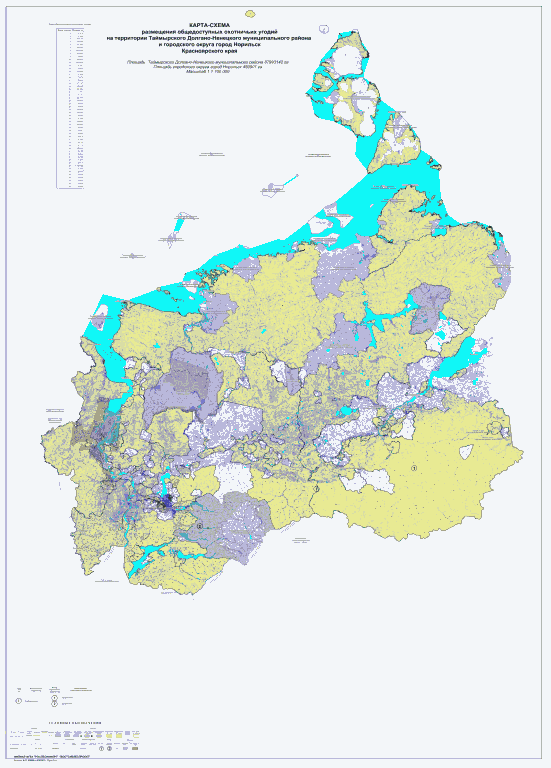 37. Тасеевский муниципальный районНа территории Тасеевского муниципального района выделенная зона общедоступных охотничьих угодий состоит из шести участков.Участок 1Территория охотничьего угодья общей площадью 222004,11 га расположена:1) на землях лесного фонда Усольского лесничества площадью 132473 га, в том числе:в кварталах N 24, 25, 32 - 34, 40 - 43, 49 - 52, 58 - 63, 94 - 100, 123 - 128, 132, 135, 154 - 158, 178 - 182 Бирюсинского участкового лесничества площадью 29610 га,в кварталах N 1 - 3 Кайтымского участкового лесничества площадью 2361 га,в кварталах N 14 - 37,48 - 66, 69 - 79, 86 - 113, 114ч, 115 - 127, 128ч, 129 - 136, 148 - 153, 155, 158 - 160 Тасеевского участкового лесничества площадью 51173 га,в кварталах N 183, 185 - 194, 201, 202 Троицкого участкового лесничества площадью 12370 га,в кварталах N 1 - 37, 39 - 48, 50 - 110 Троицкого сельского участкового лесничества колхоза "Заветы Ильича" площадью 27461 га,в кварталах N 5, 6, 16 Троицкого сельского участкового лесничества колхоза им. Кирова площадью 756 га,в кварталах N 9 - 27, 64ч, 65, 66, 69 - 73 Троицкого сельского участкового лесничества колхоза им. Ленина площадью 7612 га,в кварталах N 3 - 5, 13 - 16 Троицкого сельского участкового лесничества колхоза "Рассвет" площадью 1130 га,2) на землях лесного фонда Чунского лесничества площадью 5489 га, в том числе:в кварталах N 456ч, 496ч, 533, 534ч, 572, 573ч, 574ч, 608, 609ч, 614, 615ч Такучет ского участкового лесничества,3) на землях иных категорий площадью 84042,11 га.Описание границ:северная: от северо-западного угла квартала N 201 Троицкого участкового лесничества по северным сторонам кварталов N 201, 202, далее по прямой на восток через квартала N 183, 184, до юго-западного угла квартала N 185, далее по его западной стороне, по северным сторонам кварталов N 185 - 194, восточной стороне квартала N 194, северным сторонам кварталов N 154 - 155, 135 Бирюсинского участкового лесничества, далее в низ по течению по правому берегу р. Бирюса до точки пересечения с административной границей Богучанского района;восточная: от точки пересечения с административной границей Богучанского района р. Бирюса в южном направлении по границе, до северо-восточного угла квартала N 63 Бирюсинского участкового лесничества Усольского лесничества, далее по восточным сторонам кварталов N 63, 100, по южной стороне квартала N 100, по восточной стороне квартала N 128, по южным сторонам кварталов N 128 - 126, 132, 158, 182, а также по южной стороне квартала N 182 Бирюсинского участкового лесничества Усольского лесничества, затем по восточной стороне квартала N 3 Кайтымского участкового лесничества Усольского лесничества, далее по южным сторонам кварталов N 3 - 1 Кайтымского участкового лесничества Усольского лесничества, по восточным сторонам кварталов N 66, 79 Тасеевского участкового лесничества Усольского лесничества, далее по северным сторонам кварталов N 12 - 16 колхоза "Заветы Ильича" Тасеевского сельского участкового лесничества Усольского лесничества, по восточным сторонам кварталов N 16, 22, по южным сторонам кварталов N 22 - 18, огибает квартал по северной, восточной и южной сторонам квартала N 25, по северным сторонам кварталов N 48, 65, по восточным сторонам кварталов N 65, 64, по южным сторонам кварталов N 64, 79 колхоза "Заветы Ильича" Тасеевского сельского участкового лесничества Усольского лесничества, по восточным сторонам кварталов N 79, 110, до места пересечения восточной стороны квартала N 110 колхоза "Заветы Ильича" Тасеевского сельского участкового лесничества Усольского лесничества с административной границей Тасеевского и Дзержинского муниципальных районов;южная: от места пересечения восточной стороны квартала N 110 колхоза "Заветы Ильича" Тасеевского сельского участкового лесничества Усольского лесничества с административной границей Тасеевского и Дзержинского муниципальных районов в западном направлении по границе муниципальных районов, до юго-западного угла квартала N 159 Тасеевского участкового лесничества Усольского лесничества;западная: от юго-западного угла квартала N 159 в северном направлении по его западной стороне, по южным сторонам кварталов N 158, 151, 149, 148, далее по восточной, южной, западной и северной сторонам квартала N 155, по западной стороне квартала N 148, северной стороне квартала N 149 Тасеевского участкового лесничества, по западной стороне квартала N 14, по западной и северной стороне квартала N 3 колхоза "Рассвет" Тасеевского участкового лесничества, западным сторонам кварталов N 50, 39 колхоза "Заветы Ильича", далее на запад по южной стороне квартала N 26 колхоза "Заветы Ильича", на юг по восточной стороне квартала N 64, далее по его южной стороне до с. Тасеево огибая его с восточной стороны (на расстоянии 1 км от административной границы с. Тасеево) через квартала N 64 колхоза им. Ленина, N 128, 114, 100, 99 Тасеевского участкового лесничества до западной стороны квартала N 99 и далее по ней, по западной и северной сторонам квартала N 86, по западной стороне квартала N 69, по южным сторонам кварталов N 51 - 48, по западным сторонам кварталов N 48, 14 Тасеевского участкового лесничества, по западной стороне квартала N 201 Троицкого участкового лесничества до исходной точки северной границы.Из территории участка исключены населенные пункты (д. Щекотурово, д. Скакальная, с. Веселое).Каталог координат границ д. Щекотурово (система координат WGS 1984):Каталог координат границ д. Скакальная (система координат WGS 1984):Каталог координат границ с. Веселое (система координат WGS 1984):Участок 2Территория охотничьего угодья общей площадью 925 га расположена:на землях иных категорий.Описание границ:северная: от юго-восточного угла квартала N 157 Троицкого участкового лесничества в восточном направлении по южным сторонам кварталов N 157, 158 Троицкого участкового лесничества Усольского лесничества до р. Усолка;восточная: по левому берегу р. Усолка в верх по течению до северной границы п. Троицк;южная: от точки пересечения р. Усолка с северной границей п. Троицк, в юго-западном направлении, с севера, запада и юга огибая п. Троицк, далее вверх по р. Усолка, до западной границы квартала N 157 Троицкого участкового лесничества Усольского лесничества;западная: от юго-западного угла квартала 157 Троицкого участкового лесничества Усольского лесничества на север, по западной границе квартала до исходной точки северной границы.Участок 3Территория охотничьего угодья общей площадью 315 га расположена:1) на землях лесного фонда Усольского лесничества площадью 128 га, в том числе:в квартале N 24ч Суховского участкового лесничества совхоза "Тасеевский",2) на землях иных категорий площадью 187 га.Описание границ:северная: от северо-западного угла квартала N 24 совхоза "Тасеевский" Суховского участкового лесничества в восточном направлении по левому берегу р. Яковлевка до северо-западного угла квартала N 47 Тасеевского участкового лесничества;восточная: от северо-западного угла квартала N 47 в южном направлении по правому берегу р. Усолька до северо-восточного угла квартала N 45 Тасеевского участкового лесничества;южная: от северо-восточного угла квартала N 45 в западном направлении по правому берегу р. Грязнов до юго-западного угла квартала N 24 совхоза "Тасеевский" Суховского участкового лесничества;западная: от юго-западного угла квартала N 24 по его западной стороне (по восточной стороне квартала N 40 Тасеевского участкового лесничества) до исходной точки северной границы.Участок 4Территория охотничьего угодья общей площадью 163 га расположена:1) на землях лесного фонда Усольского лесничества площадью 130 га, в том числе:в квартале N 24ч Тасеевского сельского участкового лесничества колхоза "Рассвет",2) на землях иных категорий площадью 33 га.Описание границ:северная: от точки пересечения границы населенного пункта с. Бакчет с границей между Тасеевским и Дзержинским муниципальными районами и далее по ней в восточном направлении до северо-восточного угла квартала N 37 колхоза "Рассвет" Тасеевского участкового лесничества;восточная: от северо-восточного угла квартала N 37 в юго-западном направлении по границе между Тасеевским и Дзержинским муниципальными районами до автомобильной дорога Хандала-Бакчет (граница государственного природного комплексного заказника краевого значения "Большая степь");южная: от точки пересечения границы между Тасеевским и Дзержинским муниципальными районами с автомобильной дорогой Хандала-Бакчет (граница заказника "Большая степь") и далее по ней в северо-западном направлении до границы населенного пункта с. Бакчет;западная: от точки пересечения автомобильной дорогой Хандала-Бакчет с границей населенного пункта с. Бакчет, далее по ней в северном направлении до исходной точки северной границы.Участок 5Территория охотничьего угодья общей площадью 2142 га расположена:1) на землях лесного фонда Усольского лесничества площадью 1287 га, в том числе:в кварталах N 1 - 8 Тасеевского сельского участкового лесничества колхоза им. Ленина,2) на землях иных категорий площадью 855 га.Описание границ:северная: от северо-западного угла квартала N 2 колхоза им. Ленина по северным сторонам кварталов N 2, 1, 3, до северо-восточного угла квартала N 3 колхоза им. Ленина Тасеевского сельского участкового лесничества;восточная: от северо-восточного угла квартала N 3 колхоза им. Ленина нв юг по восточной стороне кварталов N 3, 4 колхоза им. Ленина, на восток по северной стороне квартала N 5, на юг по восточной стороне квартала N 8, до юго-восточного угла квартала N 8 колхоза им. Ленина Тасеевского сельского участкового лесничества;южная: юго-восточного угла квартала N 8 колхоза им. Ленина в западном направлении по южным сторонам кварталов N 8, 7, 6 до юго-западного угла квартала N 6 колхоза им. Ленина Тасеевского сельского участкового лесничества;западная: от юго-западного угла квартала N 6 колхоза им. Ленина в северном направлении по западным сторонам кварталов N 6, 4, 2 колхоза им. Ленина Тасеевского сельского участкового лесничества до исходной точки северной границы.Участок 6Территория охотничьего угодья общей площадью 6868 га расположена:на землях лесного фонда Казачинского лесничества площадью 6868 га, в том числе:в кварталах N 95ч - 96ч, 97, 119ч - 120ч, 121 - 122, 142ч - 143ч, 144 - 145, 166ч, 167 Дементьевского участкового лесничества.Описание границ:северная: от места пересечения административных границ Казачинского, Мотыгинского и Тасеевского муниципальных районов (северная сторона квартала N 96 Дементьевского участкового лесничества Казачинского лесничества), по северной стороне кварталов N 96, 97 Дементьевского участкового лесничества до северо-восточного угла квартала N 97;восточная: от северо-восточного угла квартала N 97 в южном направлении вверх по течению р. Кузьминка до юго-западного угла квартала N 167;южная: от юго-западного угла квартала N 167, по южной стороне кварталов N 166, 165 Дементьевского участкового лесничества до пересечения с административной границей Казачинского и Тасеевского муниципальных районов;западная: от места пересечения южной стороны квартала N 165 Дементьевского участкового лесничества с административной границей Казачинского и Тасеевского муниципальных районов в северном направлении по административной границе Казачинского и Тасеевского муниципальных районов до исходной точки северной границы.Таблица 8.37Зоны общедоступных охотничьих угодий на территорииТасеевского муниципального районаКарта-схемаразмещения общедоступных охотничьих угодий на территорииТасеевского муниципального района Красноярского края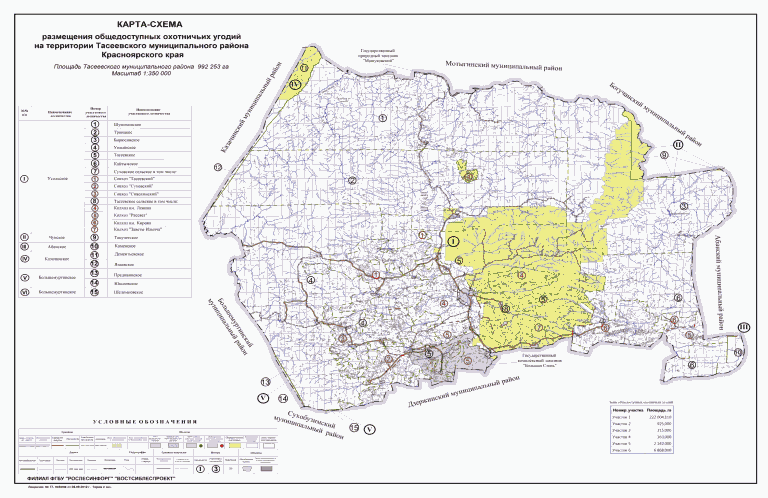 38. Туруханский муниципальный районНа территории Туруханского муниципального района выделенная зона общедоступных охотничьих угодий состоит из девятнадцати участков.Участок 1Территория охотничьего угодья общей площадью 2424135 га расположена:1) на землях лесного фонда Туруханского лесничества площадью 912743 га, в том числе:в кварталах N 30 - 34, 37 - 41, 45 - 48, 53 - 56, 61 - 66, 462, 482, 499, 515, 516, 531 Туруханского участкового лесничества,2) на землях иных категорий площадью 1511392 га.Описание границ:северная: от места пересечения административных границ Тюменской области, Туруханского и Таймырского муниципальных районов по северной границе Туруханского и Таймырского муниципальных районов до северо-восточного угла квартала N 462 Туруханского участкового лесничества;восточная: от северо-восточного угла квартала N 462 в южном направлении по восточным сторонам кварталов N 462, 482, 499, 516, 531, по южной стороне квартала N 531, западным сторонам кварталов N 538, 545, восточной и южной стороне квартала N 34, восточным сторонам кварталов N 33, 41, 48, 56, 65, 66, до юго-восточного угла квартала N 66 Туруханского участкового лесничества Туруханского лесничества;южная: от юго-западного угла квартала N 66 Туруханского участкового лесничества по южным сторонам кварталов N 66, 64 до юго-западного угла квартала N 64 Туруханского участкового лесничества Туруханского лесничества;западная: от юго-западного угла квартала N 64 Туруханского участкового лесничества на север по административной границе Туруханского муниципального района до исходной точки северной границы.Участок 2Территория охотничьего угодья общей площадью 5024 га расположена:на землях иных категорий.Описание границ:северная: от устья р. Гравийка на восток, по левому берегу реки, до точки с координатами 67°29'58" с.ш. 86°34'3" .д.;восточная: от точки с координатами 67°29'58" с.ш. 86°34'3" в.д. (на левом берегу р. Гравийка) на юг, юго-восток по восточной стороне кварталов N 519, 534 Туруханского участкового лесничества Туруханского лесничества, до точки пересечения с правым берегом р. Енисей;южная: от точки пересечения восточной стороны квартала N 534 Туруханского участкового лесничества Туруханского лесничества (в северной части) с правым берегом р. Енисей вниз по правому берегу р. Енисей, до устья ручья б/н (6,5 км выше устья р. Гравийка);западная: от устья ручья б/н (6,5 км выше устья р. Гравийка) вниз по р. Енисей до исходной точки северной границы.Из площади участка исключен населенный пункт (г. Игарка).Каталог координат границ г. Игарка (система координат WGS 1984):Участок 3Территория охотничьего угодья общей площадью 554443 га расположена:на землях иных категорий.Описание границ:северная: от северо-восточного угла квартала N 537 Туруханского участкового лесничества Туруханского лесничества в восточном направлении по границе с Таймырским муниципальным районом до точки пересечения с Эвенкийским муниципальным районом;восточная: от точки пересечения с границ Туруханского, Таймырского и Эвенкийского районов в юго-западном направлении, по границе с Эвенкийским районом, до северо-восточного угла квартала N 17 Туруханского участкового лесничества;южная: от северо-восточного угла квартала N 17 Туруханского участкового лесничества на запад, по северным сторонам кварталов N 17, 16, до восточной границы квартала 9 Туруханского участкового лесничества;западная:, от восточной границы квартала 9 на северо-запад, по северо-восточным сторонам кварталов N 9, 4, 1, 537 Туруханского участкового лесничества, до исходной точки северной границы.Участок 4Территория охотничьего угодья общей площадью 7010 га расположена:на землях иных категорий.Описание границ:северная: от точки с координатами 66°49'34,3884" с.ш. 86°34'10,7976" в.д. на юго-восток, вниз по ручью б/н, до устья, затем на юг, вверх по водотоку, до точки 66°46'42,4164" с.ш. 86°34'37,4088" в.д., отсюда на восток, до 66°46'24,6828" с.ш. 86°39'39,9528" в.д., далее на север, до берега р. Енисей (66°49'36,1452" с.ш. 86°42'22,6548" в.д.);западная: от точки 66°49'36,1452" с.ш. 86°42'22,6548" в.д. на юго-запад, по левому берегу р. Енисей, до устья ручья б/н 66°43'41,5308" с.ш. 86°35'47,256" в.д.;южная: от устья ручья б/н 66°43'41,5308" с.ш. 86°35'47,256" в.д. на запад, по берегу р. Енисей, до устья р. Полой, затем вверх по ней, до устья второго по ходу левого притока б/н 66°44'30,0228" с.ш. 86°25'29,6868" в.д.;восточная: от устья левого притока р. Полой 66°44'30,0228" с.ш. 86°25'29,6868" в.д. на север, вверх по притоку 2,55 км, затем на северо-восток, по границе квартала N 547 Туруханского участкового лесничества, до исходной точки северной границы.Участок 5Территория охотничьего угодья общей площадью 23472 га расположена:на землях иных категорий.Описание границ:северная: от северо-восточного угла квартала N 110 Туруханского участкового лесничества (66°4'11,5392" с.ш. 87°42'38,3112") на восток, по левому берегу р. Енисей, до точки 66°3'35,0424" с.ш. 87°56'24,1764";восточная: от точки 66°3'35,0424" с.ш. 87°56'24,1764" на юг, по левому берегу р. Енисей, до устья протоки б/н напротив п. Туруханск (65°49'10,056" с.ш. 87°44'4,848" в.д.);южная: от устья протоки б/н напротив п. Туруханск (65°49'10,056" с.ш. 87°44'4,848" в.д.) на запад, по южной границе квартала N 111 Туруханского участкового лесничества, до северо-западного угла квартала (65°50'34,1772" с.ш. 87°29'30,1776" в.д.);западная: от северо-западного угла квартала N 111 Туруханского участкового лесничества (65°50'34,1772" с.ш. 87°29'30,1776" в.д.) на север, вниз по западным сторонам кварталов N 111, 109, 110, до исходной точки северной границы.Участок 6Территория охотничьего угодья общей площадью 150082 га расположена:на землях лесного фонда Туруханского лесничества площадью 150082 га, в том числе:в кварталах N 118, 132 - 134, 147, 148 Туруханского участкового лесничества.Описание границ:северная: от северо-западного угла квартала N 118 на восток по северным сторонам кварталов N 118, 134 до северо-восточного угла квартала N 134 Туруханского участкового лесничества;восточная: от северо-восточного угла квартала N 134 по его восточной и южной сторонам, по восточным сторонам кварталов N 133, 148 до юго-восточного угла квартала N 148 Туруханского участкового лесничества;южная: юго-восточного угла квартала N 148 по южным сторонам кварталов N 148, 147 до юго-западного угла квартала N 147 Туруханского участкового лесничества.западная: от юго-западного угла квартала N 147 в северном направлении по административной границе с Томской областью до исходной точки северной границы.Участок 7Территория охотничьего угодья общей площадью 118107 га расположена:на землях лесного фонда Туруханского лесничества площадью 118107 га, в том числе:в кварталах N 160, 162, 176, 184, 185 Туруханского участкового лесничества.Описание границ:северная: от северо-западного угла квартала N 160 по северным сторонам кварталов N 160, 162 до северо-восточного угла квартала N 162 Туруханского участкового лесничества;восточная: от северо-восточного угла квартала N 162 в южном направлении по административной границе Туруханского муниципального района до юго-восточного угла квартала N 185 Туруханского участкового лесничества Туруханского лесничества;южная: от юго-восточного угла квартала N 185 по южным сторонам кварталов N 185, 184 до юго-западного угла квартала N 184 Туруханского участкового лесничества;западная: от юго-западного угла квартала N 184 в северном направлении по его западной и северной сторонам, по западным сторонам кварталов N 185, 176, 160 до исходной точки северной границы.Участок 8Территория охотничьего угодья общей площадью 72760 га расположена:на землях запаса.Описание границ:северная: от северо-западного угла квартала N 223 Туруханского участкового лесничества Туруханского лесничества по его границе до северо-восточного угла квартала N 37 Верхне-Имбатского участкового лесничества Туруханского лесничества;восточная: от северо-восточного угла квартала N 37 Верхне-Имбатского участкового лесничества Туруханского лесничества по северной, западной и юго-восточной сторонам квартала N 37 до северо-восточного угла квартала N 70 Верхне-Имбатского участкового лесничества Туруханского лесничества;южная: от северо-восточного угла квартала N 70 Верхне-Имбатского участкового лесничества Туруханского лесничества по северным сторонам кварталов N 70, 69 до северо-западного угла квартала N 69 Верхне-Имбатского участкового лесничества Туруханского лесничества;западная: от северо-западного угла квартала N 69 Верхне-Имбатского участкового лесничества Туруханского лесничества на север вдоль административной границы Туруханского муниципального района до исходной точки северной границы.Участок 9Территория охотничьего угодья общей площадью 204290 га расположена:на землях лесного фонда Туруханского лесничества площадью 25610 га, в том числе:в кварталах N 55ч, 75ч, 95ч - 97ч, 118ч, 156ч Верхне-Имбатского участкового лесничества.на землях иных категорий (176680 га).Описание границ:северная: от северо-восточного угла квартала N 39 Верхне-Имбатского участкового лесничества Туруханского лесничества на восток по южной стороне квартала N 233 Туруханского участкового лесничества Туруханского лесничества до юго-западного угла квартала N 233, далее по прямой на юго-восток, пересекая р. Енисей, до устья р. Нижний Имбак;восточная: от устья р. Нижний Имбак по береговой линии правого берега р. Енисей вверх по течению до устья безымянного ручья, далее в юго-восточном направлении по прямой до пересечения с р. Нижний Имбак, далее вдоль правого берега р. Енисей на расстоянии 2,0 км от береговой линии вверх по течению, пересекая кварталы N 55, 75, 95, 96, 97, 118, 156 Верхнеимбатского участкового лесничества Туруханского лесничества, до правого берега р. Комса (в 2,0 км по прямой от устья) по береговой линии правого берега р. Комса вниз по течению до ее устья, затем пересекает р. Енисей по прямой на юго-запад, затем вверх по течению р. Енисей (левый берег) до северо-восточного угла квартала N 179 Верхне-Имбатского участкового лесничества Туруханского лесничества;южная: от северо-восточного угла квартала N 179 Верхне-Имбатского участкового лесничества Туруханского лесничества в западном направлении по северным сторонам кварталов N 179, 177, 155 до точки пересечения северной стороны квартала N 155 Верхне-Имбатского участкового лесничества Туруханского лесничества и р. Елогуй (левый берег);западная: от точки пересечения северной стороны квартала N 155 Верхне-Имбатского участкового лесничества Туруханского лесничества и р. Елогуй (левый берег), далее по северным сторонам кварталов N 155, 140 Верхне-Имбатского участкового лесничества Туруханского лесничества, восточной и северной сторонам квартала N 117, далее в северо-восточном направлении по восточным сторонам кварталов N 94, 74, 54, 50, 39 Верхне-Имбатского участкового лесничества Туруханского лесничества до исходной точки северной границы.Из площади участка исключается р. Енисей.Участок 10Выделен в центральный части Туруханского муниципального района, площадь участка составляет 32290 га.Территория участка общей площадью 32290 га расположена:на землях лесного фонда Туруханского лесничества площадью 32290 га, в том числе:в кварталах N 277, 278 Верхнеимбатского участкового лесничества.Описание границ:северная: от северо-западного угла квартала N 277 в восточном направлении по северным сторонам кварталов N 277, 278, до северо-восточного угла квартала N 278;восточная: от северо-восточного угла квартала N 278 по его восточной, по восточной стороне квартала N 278, до юго-восточного угла квартала N 278 Верхнеимбатского участкового лесничества Туруханского лесничества;южная: от юго-восточного угла квартала N 278 по южным сторонам кварталов N 278, 277 до юго-западного угла квартала N 277 Верхнеимбатского участкового лесничества;западная: от юго-западного угла квартала N 277 по восточной стороне квартала N 277 до исходной точки северной границы.Участок 11Территория охотничьего угодья общей площадью 16974 га расположена:на землях лесного фонда Борского лесничества площадью 16974 га, в том числе:в кварталах N 160 - 165, 185 - 189, 212 - 216, 240 - 244 Борского участкового лесничества.Описание границ:северная: от северо-западного угла квартала N 160 по северным сторонам кварталов N 160 - 165, до северо-восточного угла квартала N 165 Борского участкового лесничества;восточная: от северо-восточного угла квартала N 165 по восточным сторонам кварталов N 165, 189, 216, 244, до юго-восточного угла квартала N 244 Борского участкового лесничества Борского лесничества;южная: от юго-восточного угла квартала N 244 по южным сторонам, кварталов N 244 - 240, до места пересечения южной стороны квартала N 240 Борского участкового лесничества Борского лесничества с р. Большой Дубчес;западная: от места пересечения южной стороны квартала N 240 Борского участкового лесничества Борского лесничества с р. Большой Дубчес вверх по ее течению до исходной точки северной границы.Участок 12Территория охотничьего угодья общей площадью 14913 га расположена:на землях лесного фонда Борского лесничества площадью 16974 га, в том числе:в кварталах N 486 - 489, 543 - 546, 603 - 606, 668 - 671 Борского участкового лесничества.Описание границ:северная: от северо-восточного угла квартала N 486 по северным сторонам кварталов N 486 - 489, по восточной стороне квартала N 489, по северным сторонам кварталов N 544 - 546, до северо-восточного угла квартала N 546 Борского участкового лесничества Борского лесничества;восточная: от северо-восточного угла квартала N 546 Борского участкового лесничества Борского лесничества, затем по восточной стороне кварталов N 546, 606, до юго-восточного угла квартала N 606 Борского участкового лесничества Борского лесничества;южная: от юго-восточного угла квартала N 606 Борского участкового лесничества Борского лесничества, в западном направлении по южным сторонам кварталов N 606 - 604, по восточной стороне квартала N 671, далее по южным сторонам кварталов N 671 - 668, до юго-западного угла квартала N 668 Борского участкового лесничества Борского лесничества;западная: от юго-западного угла квартала N 668 Борского участкового лесничества Борского лесничества 668 - 671, по восточным сторонам кварталов N 603, 543, по южным сторонам кварталов N 488 - 486, потом по западной стороне квартала N 486 до исходной точки северной границы.Участок 13Территория охотничьего угодья общей площадью 17718 га расположена:на землях лесного фонда Борского лесничества площадью 17718 га, в том числе:в кварталах N 1005 - 1012, 1079 - 1087, 1143 - 1146 Борского участкового лесничества.Описание границ:северная: от северо-западного угла квартала N 1005 Борского участкового лесничества Борского лесничества по северным сторонам кварталов N 1005 - 1012 до северо-восточного угла квартала N 1012 Борского участкового лесничества Борского лесничества;восточная: от северо-восточного угла квартала N 1012 по восточной стороне квартала N 1012, по северным сторонам кварталов N 1084 - 1087 по восточной стороне квартала N 1087, по южным сторонам кварталов N 1087 - 1084, по восточной стороне квартала N 1146 Борского участкового лесничества до его юго-восточного угла;южная: от юго-восточного угла квартала N 1146 по административной границе Туруханского и Енисейского муниципальных районов до юго-западного угла квартала N 1143 Борского участкового лесничества Борского лесничества;западная: от юго-западного угла квартала N 1143 Борского участкового лесничества Борского лесничества по административной границе Туруханского и Енисейского муниципальных районов до юго-западного угла квартала N 1005 Борского участкового лесничества Борского лесничества, затем на север по западной стороне квартала N 1005 до исходной точки северной границы.Участок 14Территория охотничьего угодья общей площадью 21051 га расположена:на землях лесного фонда Борского лесничества площадью 21051 га, в том числе:в кварталах N 451 - 468, 470 - 477 Подкаменно-Тунгусского участкового лесничества.Описание границ:северная: от северо-западного угла квартала N 431 Подкаменно-Тунгусского участкового лесничества Борского лесничества по северным сторонам кварталов N 543 - 468 до северо-восточного угла квартала N 468;восточная: от северо-восточного угла квартала N 468 Подкаменно-Тунгусского участкового лесничества Борского лесничества по восточной стороне квартала 468 до его юго-восточного угла;южная: от юго-восточного угла квартала N 468 Подкаменно-Тунгусского участкового лесничества Борского лесничества северным сторонам кварталов N 19, 18,17, 16. 1514, 13, 12, 11, 10, 9, 8 до северо-западного угла квартала N 8 далее на юг по его западной стороне до северо-восточного угла квартала N 81 и далее по северным сторонам кварталов N 81, 80, 79, 78, 77, 76, 75, 74, 73 до юго-западного угла квартала N 470 Подкаменно-Тунгусского участкового лесничества Борского лесничества;западная: от юго-западного угла квартала N 470 Подкаменно-Тунгусского участкового лесничества Борского лесничества по его восточной стороне до северо-восточного угла квартала N 469, далее по северной стороне до правого берега р. Енисей и далее по правому берегу р. Енисей до исходной точки северной границы.Участок 15Территория охотничьего угодья общей площадью 2103 га расположена:на землях лесного фонда Борского лесничества площадью 2103 га, в том числе:в кварталах N 448 - 450 Подкаменно-Тунгусского участкового лесничества.Описание границ:северная: от северо-западного угла квартала N 448 Подкаменно-Тунгусского участкового лесничества Борского лесничества по северным сторонам кварталов N 448 - 450 до северо-восточного угла квартала N 450;восточная: от северо-восточного угла квартала N 450 Подкаменно-Тунгусского участкового лесничества Борского лесничества по восточной стороне квартала 450 до его юго-восточного угла;южная: от юго-восточного угла квартала N 468 Подкаменно-Тунгусского участкового лесничества Борского лесничества южным сторонам кварталов N 450, 449, 448 до юго-западного угла квартала N 448;западная: от юго-западного угла квартала N 448 Подкаменно-Тунгусского участкового лесничества Борского лесничества по его восточной до исходной точки северной границы.Участок 16Территория охотничьего угодья общей площадью 3794 га расположена:на землях лесного фонда Борского лесничества площадью 3794 га, в том числе:в кварталах N 1184 - 1188 Борского участкового лесничества.Описание границ:северная: от северо-западного угла квартала N 1184 по северным сторонам кварталов N 1184 - 1188 до северо-восточного угла квартала N 1188 Борского участкового лесничества Борского лесничества;восточная: от северо-восточного угла квартала N 1188 по восточной стороне квартала N 1188 Борского участкового лесничества, по восточным сторонам кварталов N 62, 130, северной и восточной сторонам квартала N 196, южным сторонам кварталов N 196 - 195, западной стороне квартала N 195, южным сторонам кварталов N 194 - 191, восточной и южной сторонам квартала N 255, восточной стороне квартала N 321, северным сторонам кварталов N 385 - 389, восточной и южной стороне квартала N 389, восточной стороне квартала N 456, северным сторонам кварталов N 522, 523, восточной стороне квартала N 523, северным сторонам кварталов N 524 - 526, западной стороне квартала N 462, северным сторонам кварталов N 462 - 463, восточным сторонам кварталов N 463, 528, 597, северным сторонам кварталов N 665 - 666, восточной стороне квартала N 666, северной и восточной сторонам квартала N 733, южным сторонам кварталов N 733 - 730, восточной стороне квартала N 794, северным сторонам кварталов N 858, 931 - 933, восточной стороне квартала N 933, северным сторонам кварталов N 934 - 937, восточной стороне квартала N 937, северной стороне квартала N 939, восточным сторонам кварталов N 938, 863, 861, 799, 734, 668, 667, 601, 602, 532 Вороговского участкового лесничества до пересечения с левым берегом р. Енисей, и далее в верх по течению до точки пересечения с административной границей Туруханского и Енисейского муниципальных районов;южная: от точки пересечения левого берега р. Енисей с административной границей Туруханского и Енисейского муниципальных районов в западном направлении по границе до юго-западного угла квартала N 1055 Вороговского участкового лесничества;западная: от юго-западного угла квартала N 1055 по административной границе Туруханского и Енисейского муниципальных районов до северо-западного угла квартала N 504, далее по северным сторонам кварталов N 504 - 519, западной стороне квартала N 454, южным сторонам кварталов N 386 - 384, западной стороне квартала N 384, южной и западной стороне квартала N 383, западной стороне квартала N 318, южной и западной сторонам квартала N 316, западной стороне квартала N 315, южной и западной сторонам квартала N 248, северным сторонам кварталов N 248 - 251, западной и северной сторонам квартала N 187, западным сторонам кварталов N 123, 55, северным сторонам кварталов N 55 - 57 Вороговского участкового лесничества, западной стороне квартала N 1184 Борского участкового лесничества до исходной точки северной границы.Участок 17Территория охотничьего угодья общей площадью 2189 га расположена:на землях лесного фонда Борского лесничества площадью 2189 га, в том числе:в кварталах N 462, 463 Вороговского участкового лесничества.Описание границ:северная: от северо-западного угла квартала N 462 по северным сторонам кварталов N 462, 463 до северо-восточного угла квартала N 463 Вороговского участкового лесничества Борского лесничества;восточная: от северо-восточного угла квартала N 463 по восточной стороне квартала N 463 Вороговского участкового лесничества Борского лесничества, до юго-восточного угла квартала N 463;южная: от юго-восточного угла квартала N 463 Вороговского участкового лесничества Борского лесничества по южным сторонам кварталов N 463, 462, до юго-западного угла квартала N 462;западная: от юго-западного угла квартала N 462 Вороговского участкового лесничества Борского лесничества, по западной стороне квартала N 462 Вороговского участкового лесничества Борского лесничества, до исходной точки северной границы.Участок 18Территория охотничьего угодья общей площадью 7982 га расположена:на землях иных категорий.Описание границ:северная: от места пересечения западной стороны квартала N 532 Вороговского участкового лесничества Борского лесничества с р. Енисей, далее вверх по р. Енисей, до восточной границы с. Ворогово;восточная: от восточной границы с. Ворогово, далее вверх по течению р. Енисей, до ее пересечения с административной границей Туруханского и Енисейского муниципальных районов;южная: от места пересечения р. Енисей с административной границей Туруханского и Енисейского муниципальных районов в северном направлении по восточным сторонам кварталов N 1009, 939, 938, огибая с южной, восточной и западной стороны п. Зотино, по северной стороне квартала N 863, до места пересечения с р. Дубчес;западная: от места пересечения северной стороны квартала N 863 Вороговского участкового лесничества Борского лесничества с р. Дубчес, вверх по р. Дубчес, до юго-восточного угла квартала N 799 Вороговского участкового лесничества Борского, далее по восточным сторонам кварталов N 799, 734, 668, 667, 601, 602, 532 Вороговского участкового лесничества Борского лесничества до исходной точки северной границы.Участок 19Территория охотничьего угодья общей площадью 286062 га расположена:на землях иных категорий.северная: от точки с координатами 68°6'51" с.ш. 86°25'43" в.д. на левом берегу р. Енисей на восток, пересекая р. Енисей до точки с координатами 68°6'20" с.ш. 86°31'40" в.д.;восточная: от точки с координатами 68°6'20" с.ш. 86°31'40" в.д. на юг вверх по правому берегу р. Енисей до устья р. Подкаменная Тунгуска, вверх по правому берегу р. Подкаменная Тунгуска до точки пересечения с административной границей Туруханского и Эвенкийского муниципальных районов, на юг по административной границе Туруханского и Эвенкийского муниципальных районов, пересекая р. Подкаменная Тунгуска, выходит на левый берег р. Подкаменная Тунгуска, вниз по левому берегу р. Подкаменная Тунгуска до ее устья, далее вверх по правому берегу р. Енисей до точки с координатами 60°49'3" с.ш. 89°49'3" в.д.;южная: от точки с координатами 60°49'3" с.ш. 89°49'3" в.д. на запад по административной границе Туруханского и Енисейского муниципальных районов, пересекая р. Енисей до точки с координатами 60°48'49"с.ш. 89°47'11" в.д.;западная: от точки с координатами 60°48'49"с.ш. 89°47'11" в.д. на север вниз по левому берегу р. Енисей до исходной точки северной границы.Из территории участка исключены острова.Таблица 8.38Зоны общедоступных охотничьих угодий на территорииТуруханского муниципального районаКарта-схемаразмещения общедоступных охотничьих угодий на территорииТуруханского муниципального района Красноярского края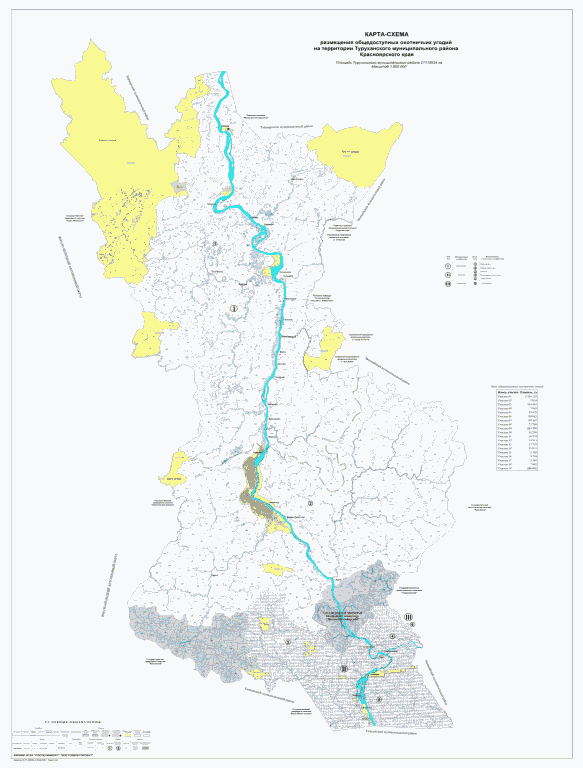 39. Тюхтетский муниципальный округНа территории Тюхтетского муниципального округа выделенная зона общедоступных охотничьих угодий состоит из шести участков.Участок 1Территория охотничьего угодья общей площадью 137130,15 га расположена:1) на землях лесного фонда Тюхтетского лесничества площадью 112923 га, в том числе:в кварталах N 18ч, 19ч, 20, 21, 296 Кандатского участкового лесничества площадью 3660 га,в кварталах N 42ч - 44ч, 45ч, 47ч - 51ч, 53ч - 55ч, 56 - 59, 60ч, 61ч, 62 - 78, 79ч, 80 - 91, 99 - 110, 121 - 126, 140, 141ч, 142ч, 143, 144, 161ч, 162ч, 165ч, 166ч, 167ч, 168ч, 169 - 175 Чульского участкового лесничества площадью 82580 га,в кварталах N 3ч - 5ч, 6ч, 7, 8ч - 16ч, 17, 18ч, 19ч, 20 - 39, 40ч, 41 - 49, 50ч, 51ч, 52 - 58, 59ч, 60 - 63, 64ч, 65ч, 66 - 97, 98ч, 99ч, 100 - 104, 105ч, 106 - 107, 108ч, 109 - 130 Тюхтетского сельского участкового лесничества колхоза "Новый Быт" 26683 га,2) на землях иных категорий площадью 24207,15 га.Описание границ:северная: от точки пересечения западной границы Тюхтетского округа и северной границы заказника "Чулымский", проходящей в 1 км от р. Чулым, в восточном направлении, по северной границе заказника "Чулымский", до юго-восточного угла квартала N 47, затем на север до северо-восточного угла квартала N 47 Чульского участкового лесничества, далее на восток по южным сторонам кварталов N 40 - 42 до пересечения с границей заказника "Чулымский", затем по границе этого заказника до пересечения с южной стороной квартала N 42, далее на восток по южной стороне квартала N 42, 43 Чульского участкового лесничества до пересечения с границей заказника "Чулымский", затем по границе этого заказника до пересечения с южной стороной квартала N 43, далее по южной стороне квартала N 43 до северо-восточного угла квартала N 51 Чульского участкового лесничества, затем на юг по восточной стороне квартала N 51 до пересечения с северной границей заказника "Чулымский", далее на восток по северной границе заказника "Чулымский" до восточной границы Тюхтетского округа;восточная: от точки пересечения северной границы заказника "Чулымский", проходящей в 1 км от р. Чулым, и восточной границы Тюхтетского округа, в южном направлении, по восточной границе Тюхтетского округа, до р. Кильдет;южная: от точки пересечения восточной границы Тюхтетского округа и р. Кильдет, в западном направлении, по правому берегу р. Кильдет, затем по р. Чиндат, до границы Тюхтетского сельского участкового лесничества, далее по границе Тюхтетского сельского участкового лесничества, до западной границы квартала N 118 Чульского участкового лесничества, затем по северо-восточным границам кварталов N 118, 98 Чульского участкового лесничества, по южным границам кварталов N 91, 90, 89, 63, 62 Чульского участкового лесничества, до западной границы Тюхтетского округа;западная: от юго-западного угла квартала N 62 Чульского участкового лесничества, на север, по западной границе Тюхтетского округа, до исходной точки северной границы.Из территории участка исключены населенные пункты (д. Пасечное, п. Чиндат, д. Усть-Чульск).Каталог координат границ д. Пасечное (система координат WGS 1984):Каталог координат границ п. Чиндат (система координат WGS 1984):Каталог координат границ д. Усть-Чульск (система координат WGS 1984):Участок 2Территория охотничьего угодья общей площадью 20550 га расположена:1) на землях лесного фонда Тюхтетского лесничества площадью 18370 га, в том числе:в кварталах N 22 - 25, 38, 39, 40ч Кандатского участкового лесничества площадью 6320 га,в кварталах N 1 - 43, 44ч, 45 - 60, 72, 73, 75ч - 78ч Тюхтетского сельского участкового лесничества колхоза "За коммунизм" 12050 га,2) на землях иных категорий площадью 2180 га.Описание границ:северная: от юго-западного угла квартала N 1 Кандатского участкового лесничества, в восточном направлении, по южным границам кварталов N 1 - 9, 26 Кандатского участкового лесничества, до автодороги Тюхтет-Пасечное, затем по северным границам кварталов N 49 - 53 колхоза "За Коммунизм" Тюхтетского сельского участкового лесничества, до северо-западного угла квартала N 53;восточная: от северо-западного угла квартала N 53 колхоза "За Коммунизм" Тюхтетского сельского участкового лесничества, в южном направлении, по восточным границам кварталов N 53, 60, 78 колхоза "За Коммунизм" Тюхтетского сельского участкового лесничества, до границы заказника "Кандатский", проходящей в 1 км от р. Кандат;южная: от пересечения восточной границы квартала N 78 колхоза "За Коммунизм" Тюхтетского сельского участкового лесничества и границы заказника "Кандатский", проходящей в 1 км от р. Кандат, по границе заказника "Кандатский, в западном направлении, до пересечения с р. Четь, затем по р. Четь, до границы Тюхтетского округа;западная: от пересечения р. Четь и границы Тюхтетского округа, в северном, затем в восточном направлении, по границе Тюхтетского округа, до исходной точки северной границы.Участок 3Территория охотничьего угодья общей площадью 812 га расположена:на землях иных категорий.Описание границ:северная: от точки пересечения южной границы квартала N 97 Кандатского участкового лесничества с границей заказника "Кандатский", проходящей в 2 км от р. Кандат, в восточном направлении, по южной границе квартала N 97, юго-западной границы квартала N 98 Кандатского участкового лесничества, до пересечения с р. Савельевка (приток р. Кандат);восточная: от точки пересечения юго-западной границы квартала N 98 Кандатского участкового лесничества и р. Савельевка, вниз по течению р. Савельевка, до границы заказника "Кандатский", проходящей в 2 км от р. Кандат;южная: от точки пересечения р. Савельевка (приток р. Кандат) с южной границей заказника "Кандатский", проходящей в 2 км от р. Кандат, в западном направлении, по границе заказника, до исходной точки северной границы.Участок 4Территория охотничьего угодья общей площадью 43010 га расположена:1) на землях лесного фонда Тюхтетского лесничества площадью 24345 га, в том числе:в кварталах N 91 - 113 Тюхтетского участкового лесничества площадью 4282 га,в кварталах N 8 - 30, 32, 33, 35 - 46, 50, 51, 54 - 63, 67 - 81, 89 - 102, 119 - 128 Тюхтетского сельского участкового лесничества совхоза "Зареченский" 17464 га,в кварталах N 9 - 14, 16, 17, 21, 38, 39 Тюхтетского сельского участкового лесничества колхоза "Красное знамя" 2599 га,2) на землях иных категорий площадью 18665 га.Описание границ:северная: от северо-западного угла квартала N 8 совхоза "Зареченский" Тюхтетского сельского участкового лесничества, в восточном направлении, по северной границе кварталов N 8 - 14, 18 - 21, 29, 30, до северо-восточного угла квартала N 30 совхоза "Зареченский" Тюхтетского сельского участкового лесничества;восточная: от северо-восточного угла квартала 30 совхоза "Зареченский" Тюхтетского сельского участкового лесничества, в южном направлении, по восточным границам кварталов N 30, 46, 51, 60, 63, 81, 102, 126, 128 совхоза "Зареченский", затем по восточным границам кварталов N 11, 13, 14, 17, 39 колхоза "Красное знамя" Тюхтетского сельского участкового лесничества, до границы Тюхтетского округа;южная: от юго-восточного угла квартала N 39 колхоза "Красное знамя" Тюхтетского сельского участкового лесничества, в западном направлении, по границе Тюхтетского округа, до юго-западного угла квартала N 38 колхоза "Красное знамя" Тюхтетского сельского участкового лесничества;западная: от юго-западного угла квартала 38 колхоза "Красное знамя" Тюхтетского сельского участкового лесничества, в северном направлении, по западным границам кварталов N 38, 21, 15, 10, 9 колхоза "Красное знамя", квартала N 123 совхоза "Зареченский" Тюхтетского сельского участкового лесничества, затем на запад, по автодороге Тюхтет-Двинка, до д. Ивановка, далее общим северным направлением, по западным границам кварталов N 120, 119, 89, 67, 68, 69, 54, 32, 8 совхоза "Зареченский" Тюхтетского сельского участкового лесничества, до исходной точки северной границы.Участок 5Территория охотничьего угодья общей площадью 692 га расположена:на землях лесного фонда Тюхтетского лесничества площадью 692 га, в том числе:в кварталах N 962, 966 - 968 Чульского участкового лесничества.Описание границ:северная: от западной точки квартала N 966 Чульского участкового лесничества, в восточном направлении, по границе Тюхтетского округа и Енисейского районов, до пересечения с границей Бирилюсского района (р. Еловик);восточная: от точки пересечения границ Тюхтетского округа, Енисейского и Бирилюсского районов, на юг, по границе Тюхтетского округа и Бирилюсского района (вверх по течению р. Еловик), до юго-восточного угла квартала N 962 Чульского участкового лесничества;южная: от юго-восточного угла квартала N 962 Чульского участкового лесничества, в западном направлении, по южным границам кварталов N 962, 968, 967, 966 Чульского участкового лесничества, до исходной точки северной границы.Участок 6Территория охотничьего угодья общей площадью 17470 га расположена:1) на землях лесного фонда Тюхтетского лесничества площадью 15957 га, в том числе:в кварталах N 113 - 118, 119ч, 132 - 136 Кандатского лесничества площадью 9919 га,в кварталах N 13ч, 16ч - 23ч Чиндатского лесничества площадью 5587 га,в кварталах N 2ч, 3ч, 6ч, 7ч, 13ч Тюхтетского сельского участкового лесничества колхоза "Октябрь" 451 га,2) на землях иных категорий площадью 1513 га.Описание границ:северная: от северо-западного угла квартала N 113 Кандатского участкового лесничества на восток, по северным границам кварталов N 113 - 119 Кандатского участкового лесничества, до пересечения с южной границей биологического заказника "Кандатский", проходящей в 2 км от р. Кандат, далее на запад, по границе заказника, до пересечения с восточной границей квартала N 23 Чиндатского участкового лесничества;восточная: от точки пересечения восточной границы квартала N 23 Чиндатского участкового лесничества с южной границей заказника "Кандатский", проходящей в 2 км от р. Кандат, на юг, по границе квартала, до юго-восточного угла квартала N 23 Чиндатского участкового лесничества;южная: от юго-восточного угла квартала N 23 Чиндатского участкового лесничества на запад, по южным границам кварталов N 23 - 16 Чиндатского участкового лесничества, затем на север, по западной границе квартала 16 Чиндатского участкового лесничества, по южной и западной стороне квартала N 13 колхоза "Октябрь" Тюхтетского сельского участкового лесничества, на запад, по южным сторонам кварталов N 7, 6, 2 колхоза "Октябрь", затем на юг, по восточным сторонам кварталов N 119, 136 Кандатского участкового лесничества, далее на юго-запад, по южным границам кварталов N 136, 135, 134 Кандатского участкового лесничества, затем по западным границам кварталов N 14, 26, 38 колхоза "Октябрь" Тюхтетского сельского участкового лесничества, до р. Чиндат, отсюда на северо-запад, вниз по р. Чиндат, до автомобильной дороги Тюхтет - Сплавной;западная: от точки пересечения р. Чиндат с автодорогой Тюхтет - Сплавной на север, по автомобильной дороге, до исходной точки северной границы.Таблица 8.39Зоны общедоступных охотничьих угодий на территорииТюхтетского муниципального округаКарта-схемаразмещения общедоступных охотничьих угодий на территорииТюхтетского муниципального района Красноярского края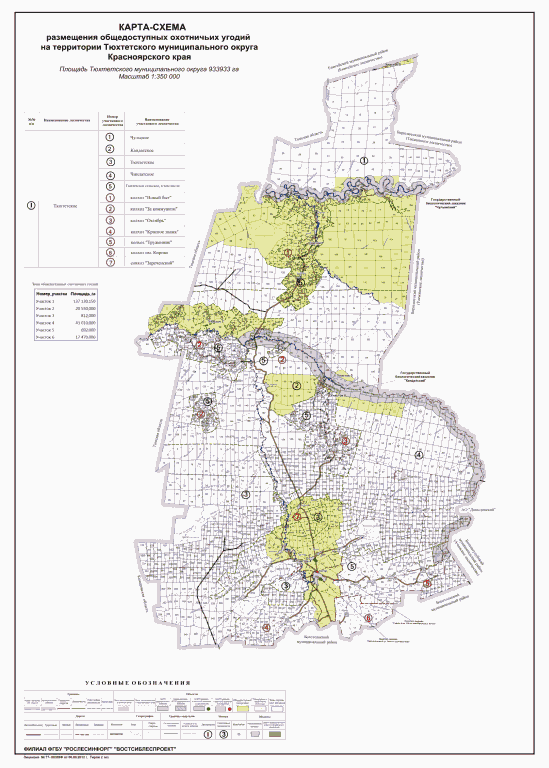 40. Ужурский муниципальный районНа территории Ужурского муниципального района выделенная зона общедоступных охотничьих угодий состоит из шести участков.Участок 1Территория охотничьего угодья общей площадью 64671,88 га расположена:1) на землях лесного фонда Ужурского лесничества площадью 1291 га, в том числе:в кварталах N 104ч, 105, 106ч Ужурского участкового лесничества площадью 211 га,в кварталах N 1, 3 Ужурского сельского участкового лесничества совхоза "Искра" 48 га,в кварталах N 1ч, 2ч Ужурского сельского участкового лесничества совхоза "Ленинский путь" 318 га,в кварталах N 1ч, 2 Ужурского сельского участкового лесничества совхоза "Андроновский" 206 га,в кварталах N 1ч Ужурского сельского участкового лесничества Ужурская опытная станция 203 га,в кварталах N 1ч, 3ч, 7ч, 8ч совхоза "Солгонский" Ужурского сельского участкового лесничества, площадью 305 га;2) на землях иных категорий площадью 63380,88 га.Описание границ:северная: от точки пересечения р. Сокса с северной границей Ужурского района на восток, по границе района, до автомобильной дороги, затем по этой дороге на юг и юго-восток, до д. Михайловка, далее по автомобильной дороге до д. Крутояр, огибая д. Крутояр с запада и юга, на юго-запад, по автомобильной дороге Ачинск - Ужур, до поворота на д. Усть-Изыкчуль, от перекрестка 1800 м. на юг, по автомобильной дороге, затем на восток, до р. Сереж, пересекает р. Сереж идет вдоль левого берега р. Сереж вверх по ее течению (на расстоянии 200 м от русла р. Сереж) до точки пересечения с железной дорогой Ачинск - Ужур, затем в северном направлении по железной дороге до точки пересечения с административной границей Ужурского и Назаровского муниципальных районов, и по границе районов на восток не доходя 200 м до точки пересечения с р. Сережвосточная: от точки, расположенной на границе района не доходя 200 м до р. Сереж в южном направлении, вдоль левого берега р. Сереж вверх по ее течению (на расстоянии 200 м от русла р. Сереж) до устья р. Солгон;южная: от устья р. Солгон на запад, огибая с. Солгон с севера и запада, до автодороги Солгон - Ужур, по автомобильной дороге на запад, огибая на 800 м с востока севера и запада д. Яга, далее по автомобильной дороге Солгон - Ужур с севера огибая п. Изыкчуль на расстоянии 800 м, далее по этой же автомобильной дороге и на северо-запад, до автодороги Ачинск - Ужур, по этой дороге на юг, с запада огибая д. Васильевка, затем, через 3500 м от д. Васильевка граница поворачивает на запад и выходит на д. Сосновка;западная: от д. Сосновка на запад, по автомобильной дороге, до перекрестка, отсюда на север, по автомобильной дороге Кулун - Локшино, затем граница с востока огибает кварталы N 1 - 4 совхоза "Ленинский путь" Ужурского сельского участкового лесничества, затем по проселочной дороге до автомобильной дороги Михайловка-Локшино и далее, по автомобильной дороге Локшино - Михайловка, до пересечения с ЛЭП, затем на запад вдоль ЛЭП до точки пересечения с р. Ужур, вниз по р. Ужур, на север по западной границе Ужурского района до точки на расстоянии 600 м от оз. Петроково, затем на восток, пересекая автомобильную дорогу Локшино - Корнилово до оз. Круглое, огибает оз. Круглое с севера и востока, затем на юг до автомобильной дороги Локшино - Корнилово, на юг по автомобильной дороге Локшино - Корнилово, затем на северо-восток по автомобильной дороге Локшино - Михайловка до точки пересечения с р. Сух. Речка, далее вверх по течению р. Сереж по правому берегу на расстоянии 500 метров от русла, огибает озеро Бол. Косоголь по южной и западной стороне на расстоянии 500 м, далее по южной и восточной границам с. Косоголь и по автомобильной дороге Косоголь - Михайловка доходит до р. Сокса, далее на север, вверх по р. Сокса до исходной точки северной границы.Из территории участка исключены населенные пункты (п. Белая Роща, п. Марьясово, Отд. N 1).Каталог координат границ п. Белая Роща (система координат WGS 1984):Каталог координат границ п. Марьясово (система координат WGS 1984):Каталог координат границ Отд.N1 (система координат WGS 1984):Участок 2Территория охотничьего угодья общей площадью 2900 га расположена:на землях иных категорий.Описание границ:северная: от южной границы д. Тарханка по дороге в восточном направлении до границы с государственным комплексным заказником "Солгонский кряж";восточная: от точки пересечения дороги с государственным комплексным заказником "Солгонский кряж" на юг по западным сторонам кварталов N 18, 21 Солгонского участкового лесничества Ужурского лесничества, до точки пересечения с р. Сухой Лог.южная: от точки пересечения с р. Сухой Лог по границе с государственным комплексным заказником "Солгонский кряж" до точки пересечения с р. Чернавка;западная: от точки пересечения р. Чернавка с границей государственного комплексного заказника "Солгонский кряж" на север по реке до дороги Солгон - Тарханка и по ней на северо-восток до исходной точки северной границы.Участок 3Территория охотничьего угодья общей площадью 649 га расположена:на землях лесного фонда Ужурского лесничества площадью 569 га, в том числе:в кварталах N 6ч, 7, 8ч, 9, 10, 11ч, 12, 14ч, 16ч Петропавловского участкового лесничества;на землях иных категорий площадью 80 га.Описание границ:северная: от точки пересечения западной стороны квартала N 6 Петропавловского участкового лесничества Ужурского лесничества с южной границей заказника "Солгонский кряж" идет на северо-восток по границе заказника до точки пересечения границы заказника с административной границей Ужурского района;восточная: от точки пересечения границы заказника "Солгонский кряж" с административной границей Ужурского района идет на юг до юго-восточного угла квартала N 14 Петропавловского участкового лесничества Ужурского лесничества;южная: от юго-восточного угла квартала N 14 Петропавловского участкового лесничества Ужурского лесничества на юго-запад, по границе района, до точки пересечения границы района с южной границей заказника "Солгонский кряж";западная: от точки пересечения границы района с южной границей заказника "Солгонский кряж" на север по границе заказника до исходной точки северной границы.Участок 4Территория охотничьего угодья общей площадью 9060 га расположена:1) на землях лесного фонда Ужурского лесничества площадью 504 га, в том числе:в квартале N 52ч, 53 - 55 Ужурского участкового лесничества площадью 452 га;в кварталах N 13, 14ч Ужурского сельского участкового лесничества совхоза "Искра" 15 га;в кварталах N 7ч Ужурского сельского участкового лесничества совхоза "Ленинский путь" 37 га;2) на землях иных категорий площадью 8556 га.Описание границ:северная: от точки пересечения автомобильной дороги Парная - Кулун с границей Шарыповского муниципального района идет по автомобильной дороге на восток до отворота на д. Сухая Долина;восточная: от отворота на д. Сухая Долина в южном направлении до точки пересечения с кварталом N 53, далее, огибая квартал с севера, востока и юга, затем по юго-восточной стороне квартала N 55 до точки пересечения с автомобильной дорогой, указанной выше, затем по этой дороге в юго-восточном направлении до точки пересечения с автомобильной дорогой Ужур - Копьево и по ней до северной границы заказника "Салбат";южная: от точки пересечения автомобильной дороги Ужур - Копьево с северной границей заказника "Салбат" идет по его северной границе на запад до точки пересечения северной границы заказника "Салбат" с границей Шарыповского муниципального района;западная: от точки пересечения северной границы заказника "Салбат" с границей Шарыповского муниципального района идет по границе на север до исходной точки северной границы.Из участка исключается территория ГО п. Солнечный.Участок 5Территория охотничьего угодья общей площадью 6826 га расположена:1) на землях лесного фонда Ужурского лесничества площадью 603 га, в том числе:в квартале N 12ч Ужурского сельского участкового лесничества совхоза "Искра" 77 га;в кварталах N 1, 2, 4ч Ужурского сельского участкового лесничества овцеплемзавода "Ужурский" 526 га;2) на землях иных категорий площадью 6223 га.Описание границ:северная: от точки пересечения автомобильной дороги Ильинка - Изыкчуль с южной стороной квартала N 39 Ужурского участкового лесничества (с южной границей заказника "Солгонский кряж") в восточном направлении по южной стороне кварталов N 39 - 41 Ужурского участкового лесничества до пересечения с дорогой д. Лопатка - д. Терехта (2,5 км севернее д. Лопатка), по южной стороне кварталов N 43 - 45 Ужурского участкового лесничества, по южной границе кварталов N 18 - 21 Петропавловского участкового лесничества до точки пересечения с р. Еловка. Затем вниз по течению р. Еловка до пересечения с дорогой Ельничная - Петропавловка;восточная: от точки пересечения р. Еловка с дорогой Ельничная - Петропавловка поворачивает на юго-запад до д. Ельничная;южная: от д. Ельничная на запад по дороге, минуя н.п. Лопатка, идет до с. Ильинка;западная: от с. Ильинка на север по дороге до исходной точки северной границы.Из территории участка исключены населенные пункты (д. Лопатка).Каталог координат границ д. Лопатка (система координат WGS 1984):Участок 6Территория охотничьего угодья общей площадью 7369 га расположена:на землях иных категорий.Описание границ:северная: от точки пересечения автомобильной дороги Ужур - Черемшанская с северной стороной квартала N 22 овцеплемзавода "Учумский" идет по дороге на северо-восток до п. Златоруновск;восточная: от п. Златоруновск поворачивает на юго-запад по дороге Ужур-Курорт оз. Учум до восточной оконечности оз. Учум, идет по прямой до одной параллели с Курортом оз.Учум, поворачивает на восток по прямой линии до пересечения с границей Республики Хакасия;южная: от точки пересечения прямой линии с границей Республики Хакасия идет на запад по границе Республики Хакасия до точки пересечения границы республики Хакасия с автомобильной дорогой Ужур - Черемшанская;западная: от точки пересечения границы республики Хакасия с автомобильной дорогой Ужур - Черемшанская идет на север-восток по дороге Ужур - Черемшанская до исходной точки северной границы.Из территории участка исключены населенные пункты (п. Златоруновск, п. Кутузовка, п. Озеро Учум, д. Камышта).Каталог координат границ п. Златоруновск (система координат WGS 1984):Каталог координат границ п. Кутузовка (система координат WGS 1984):Каталог координат границ п. Озеро Учум (система координат WGS 1984):Каталог координат границ д. Камышта (система координат WGS 1984):Таблица 8.40Зоны общедоступных охотничьих угодий на территории Ужурскогомуниципального районаКарта-схемаразмещения общедоступных охотничьих угодий на территорииУжурского муниципального района и городского округа закрытоеадминистративно-территориальное образование поселокСолнечный Красноярского края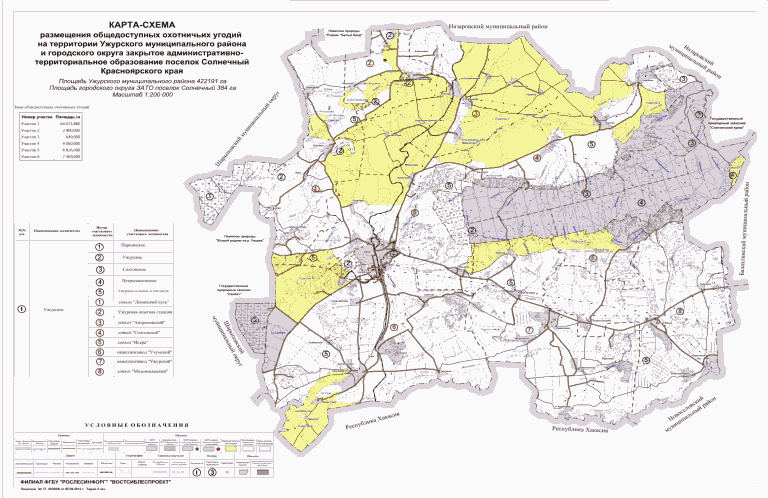 41. Уярский муниципальный районНа территории Уярского муниципального района выделенная зона общедоступных охотничьих угодий состоит из шести участков.Участок 1Территория охотничьего угодья общей площадью 796,9 га расположена:1) на землях лесного фонда Манского лесничества площадью 89,9 га, в том числе:в кварталах N 266ч, 267ч Шалинского участкового лесничества;2) на землях иных категорий площадью 707 га.Описание границ:северная: от точки пересечения западной границы квартала N 266 Шалинского участкового лесничества Манского лесничества с административной границей Уярского и Манского муниципальных районов на северо-восток через квартала N 266, 267 Шалинского участкового лесничества Манского лесничества по административной границе Уярского и Манского муниципальных районов до р. Томна;восточная: от точки пересечения восточной стороны квартала N 267 Шалинского участкового лесничества Манского лесничества с административной границей Уярского и Манского муниципальных районов вниз по течению р. Томна до северного угла квартала N 1 совхоза "Балайский" Уярского (сельского) участкового лесничества;южная: от северного угла квартала N 1 совхоза "Балайский" Уярского (сельского) участкового лесничества на юго-запад по северной стороне квартала N 1 совхоза "Балайский" до северо-западного угла квартала N 1 совхоза "Балайский" Уярского (сельского) участкового лесничества;западная: от северо-западного угла квартала N 1 совхоза "Балайский" Уярского (сельского) участкового лесничества на север по восточной стороне квартала N 136 Шалинского участкового лесничества Манского лесничества до исходной точки северной границы.Участок 2Территория охотничьего угодья общей площадью 39704,13 га расположена:1) на землях лесного фонда Уярского лесничества площадью 5910 га, в том числе:в кварталах N 31ч, 32ч, 38ч, 43ч, 48, 49ч, 50, 52 - 55 Уярского сельского участкового лесничества совхоза "Александровский" площадью 1194 га;в кварталах N 3 - 6, 8ч, 13, 14ч - 16ч, 19ч, 20 Уярского сельского участкового лесничества совхоза "50 лет КПСС" площадью 1544 га;в кварталах N 1, 2ч, 3 - 6, 7ч, 8ч, 9, 10 Уярского сельского участкового лесничества совхоза "Авдинский" площадью 1638 га;в кварталах N 1, 2ч, 3, 4, 5ч, 6 - 8 Уярского сельского участкового лесничества совхоза "Восточный" площадью 1534 га;2) на землях иных категорий площадью 33794,13 га.Описание границ:северная: от точки пересечения автомобильных дорог Марьевка-Новопятницкое и Уяр-Ольгино на восток по автомобильной дороге до точки пересечения южной стороны квартала N 43 совхоза "Александровский" с административной границей Уярского и Рыбинского муниципальных районов;восточная: от точки пересечения южной стороны квартала N 43 совхоза "Александровский" с административной границей Уярского и Рыбинского муниципальных районов на юг по административной границе до точки пересечения административных границ Уярского Рыбинского и Партизанского муниципальных районов;южная: от точки пересечения административных границ Уярского Рыбинского и Партизанского муниципальных районов на запад по административной границе Уярского и Партизанского муниципальных районов до точки пересечения с автомобильной дорогой Партизанск - Уяр;западная: от точки пересечения административной границы Уярского и Партизанского муниципальных районов с автомобильной дорогой Партизанск - Уяр на север по автомобильной дороге через Николаевку до н.п. Уяр, огибая его с южной, восточной и северной сторон, далее по автомобильной дороге Уяр - Ольгино до исходной точки северной границы.Из территории участка исключены населенные пункты (п. Авда, п. Авдинка, д. Покровка, д. Кузьминка, с. Толстихино, д. Воронино, с. Восточное).Каталог координат границ п. Авда (система координат WGS 1984):Каталог координат границ п. Авдинка (система координат WGS 1984):Каталог координат границ д. Покровка (система координат WGS 1984):Каталог координат границ д. Кузьминка (система координат WGS 1984):Каталог координат границ с. Толстихино (система координат WGS 1984):Каталог координат границ д. Воронино (система координат WGS 1984):Каталог координат границ с. Восточное (система координат WGS 1984):Участок 3Территория охотничьего угодья общей площадью 316 га расположена на землях лесного фонда Уярского лесничества в кварталах N 87 - 91 Уярского участкового лесничества.Описание границ:северная: от северо-западного угла квартала N 87 Уярского участкового лесничества Уярского лесничества на восток по северной стороне кварталов N 87 - 91 до северо-восточного угла квартала N 91;восточная: от северо-восточного угла квартала N 91 Уярского участкового лесничества Уярского лесничества в южном направлении по восточной стороне квартала N 91 до его юго-восточного угла;южная: от юго-восточного угла N 91 Уярского участкового лесничества Уярского лесничества на запад по южной стороне кварталов N 91, 90, 89, 88, 87, до юго-западного угла квартала N 87 Уярского участкового лесничества Уярского лесничества;западная: от юго-западного угла квартала N 87 Уярского участкового лесничества Уярского лесничества в северо-западном направлении по западной стороне квартала N 87 до исходной точки северной границы.Участок 4Территория охотничьего угодья общей площадью 235,7 га расположена:1) на землях лесного фонда Манского лесничества площадью 143 га, в том числе:в кварталах N 268, 269 Шалинского участкового лесничества площадью 103 га;в кварталах N 12ч, 13ч Шалинского сельского участкового лесничества СТОО "Красный Октябрь" площадью 40 га;2) на землях иных категорий площадью 92,7 га.Описание границ:северная: от точки с координатами 55°43'40" с.ш. 93°57'0" в.д. на восток до точки с координатами 55°43'46" с.ш. 93°57'26" в.д.;восточная: от точки с координатами 55°43'46" с.ш. 93°57'26" в.д. на юг по западной стороне кварталов N 93, 100, 108 Уярского участкового лесничества Уярского лесничества до юго-восточного угла квартала N 269 Шалинского участкового лесничества Манского лесничества;южная: от юго-восточного угла квартала N 269 Шалинского участкового лесничества Манского лесничества на запад по южной стороне квартала N 269 Шалинского участкового лесничества Манского лесничества до юго-западного угла квартала N 269 Шалинского участкового лесничества Манского лесничества;западная: от юго-западного угла квартала N 269 Шалинского участкового лесничества Манского лесничества на север по административной границе Уярского и Манского муниципальных районов до пересечения до исходной точки северной границы.Участок 5Территория охотничьего угодья общей площадью 42,45 га расположена на землях лесного фонда Манского лесничества в кварталах N 252ч, 257ч, 261ч Шалинского участкового лесничества.Описание границ:северная: от точки пересечения южной стороны квартала N 252 с административной границей Уярского и Манского муниципальных районов на север по административной границе Уярского и Манского муниципальных районов до пересечения с западной стороной квартала N 24 Никольского участкового лесничества Уярского лесничества:восточная: от точки пересечения административной границы Уярского и Манского муниципальных районов с западной стороной квартала N 24 Никольского участкового лесничества Уярского лесничества на юг по западной стороне кварталов N 24, 37, 48 Никольского участкового лесничества Уярского лесничества до юго-восточного угла квартала N 261 Шалинского участкового лесничества Манского лесничества;южная: от юго-восточного угла квартала N 261 Шалинского участкового лесничества Манского лесничества на запад по южной стороне квартала N 261 Шалинского участкового лесничества Манского лесничества до точки пересечения с с административной границей Уярского и Манского муниципальных районов;западная: от пересечения административной границы Уярского и Манского муниципальных районов с южной стороной квартала N 261 Шалинского участкового лесничества Манского лесничества на север по административной границе Уярского и Манского муниципальных районов до пересечения до исходной точки северной границы.Участок 6Территория охотничьего угодья общей площадью 465,1 га расположена на землях лесного фонда Манского лесничества в кварталах N 62ч, 76ч, 79ч, 80ч Шалинского сельского участкового лесничества ЗАО "Камарчагское".Описание границ:северная: от точки с координатами 55°51'43" с.ш. 93°46'47" в.д. на восток по административной границе Уярского и Манского муниципальных районов до точки с координатами 55°52'30" с.ш. 93°52'3" в.д.;восточная: от точки с координатами 55°52' 30" с.ш. 93°52'3" в.д. на юг по восточной стороне квартала N 62 Шалинского участкового лесничества Манского лесничества до юго-восточного угла квартала N 62 Шалинского участкового лесничества Манского лесничества;южная: от юго-восточного угла квартала N 62 Шалинского участкового лесничества Манского лесничества на запад по южной стороне кварталов N 62,80, 79, 76 Шалинского участкового лесничества Манского лесничества до точки с координатами 55°50'59" с.ш. 93°47'3" в.д.;западная: от точки с координатами 55°50'59" с.ш. 93°47'3" в.д. на север по административной границе Уярского и Манского муниципальных районов до пересечения до исходной точки северной границы.Таблица 8.41Зоны общедоступных охотничьих угодий на территории Уярскогомуниципального районаКарта-схемаразмещения общедоступных охотничьих угодий на территорииУярского муниципального района Красноярского края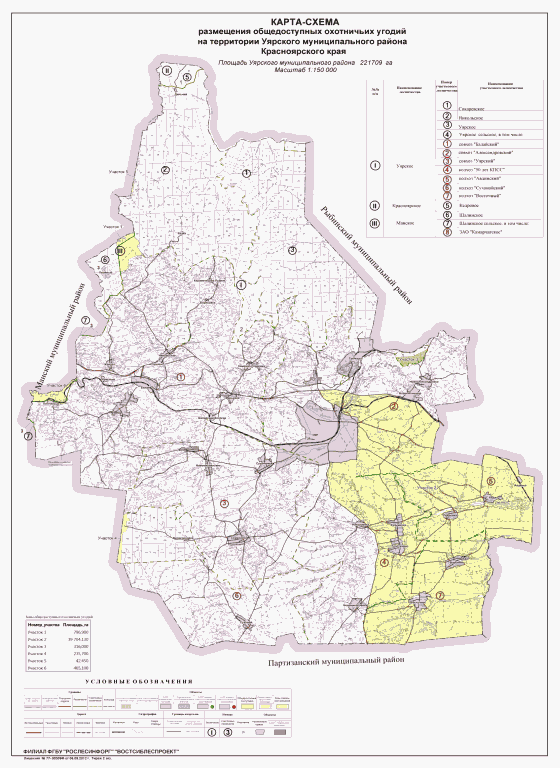 42. Шарыповский муниципальный округНа территории Шарыповского муниципального округа выделенная зона общедоступных охотничьих угодий состоит из восьми участков.Участок 1Территория охотничьего угодья общей площадью 411 га расположена на землях иных категорий.Описание границ:северная: от точки пересечения р. Чулым с восточной границей заказника "Березовский" идет вверх по течению р. Чулым до точки пересечения трех границ муниципальных образований (Боготольского, Шарыповского и Березовского);восточная: от точки пересечения трех границ муниципальных образований (Боготольского, Шарыповского и Березовского) на юг по границе Шарыповского муниципального округа до точки с координатами 55°59'34" с.ш. 89°37'23" в.д.;южная: от точки с координатами 55°59'34" с.ш. 89°37'23" в.д. на запад по границе Шарыповского муниципального округа до границы заказника "Березовский";западная: от точки пересечения границы Шарыповского муниципального округа с восточной границей заказника "Березовский" на север по границе заказника до исходной точки северной границы.Участок 2Территория охотничьего угодья общей площадью 1024 га расположена:1) на землях лесного фонда Шарыповского лесничества площадью 34 га, в том числе:в кварталах N 1ч, 2ч Шарыповского сельского участкового лесничества совхоза "Алтатский";2) на землях иных категорий площадью 990 га.Описание границ:северная: от точки пересечения автомобильной дороги п. Скрипачи - Кемеровская область с границей района на северо-восток, по границе района, дор. Урюп;восточная: от точки пересечения границы района с р. Урюп н юго-восток, вверх по течению р. Урюп, до южной границы п. Скрипачи;южная: от южной границы п. Скрипачи на юго-запад вверх по течению р. Урюп до пересечения с границей Шарыповского муниципального округа;западная: от точки пересечения р. Урюп с границей Кемеровской области на север по границе округа до исходной точки северной границы.Участок 3Территория охотничьего угодья общей площадью 23410,98 га расположена:на землях лесного фонда Шарыповского лесничества площадью 706 га, в том числе:в квартале N 38 Березовского участкового лесничества площадью 82 га;в кварталах N 7ч, 8ч, 9, 10ч, 11 Шарыповского сельского участкового лесничества совхоза "Авангард" площадью 624 га;на землях иных категорий площадью 22704,98 га.Описание границ:северная: от северо-западного угла квартала 8 совхоза "Авангард" Шарыповского участкового лесничества на восток по границе района до точки 89°41'4" с.ш. 55°55'44" в.д.;восточная: от точки 89°41'4" с.ш. 55°55'44" в.д. на юг и юго-запад по границе района, до юго-восточного угла квартала N 11 совхоза "Авангард" Шарыповского участкового лесничества;южная: от юго-восточного угла квартала N 11 совхоза "Авангард" Шарыповского участкового лесничества на запад, по границе района, до южной границы заказника "Березовая дубрава", далее на запад, по границе заказника, до пересечения с р. Листвянка;западная: от точки пересечения северной границы заказника "Березовая дубрава" с р. Листвянка на север, вниз по течению р. Листвянка, до с. Березовское, с востока огибая с. Березовское, далее на север, по автомобильной дороге Березовское-Гудково, до исходной точки северной границы.Из территории участка исключены населенные пункты (д. Александровка, д. Горбы).Каталог координат границ д. Александровка (система координат WGS 1984):Каталог координат границ д. Александровка (часть 2) (система координат WGS 1984):Каталог координат границ д. Горбы (система координат WGS 1984):Каталог координат границ д. Горбы (часть 2) (система координат WGS 1984):Участок 4Территория охотничьего угодья общей площадью 15602 га расположена:1) на землях лесного фонда Шарыповского лесничества площадью 10441 га, в том числе:в кварталах N 16, 25 - 37, 38ч, 49 - 60, 63 - 74, 77 - 87, 89 - 92 Шарыповского сельского участкового лесничества совхоза "Ивановский";2) на землях иных категорий площадью 5161 га.Описание границ:северная: от устья р. Объюл (впадение в р. Урюп) идет на юго-восток вверх по течению до точки пересечения р. Объюл с западной границей памятника природы "Озеро Инголь";восточная: от точки пересечения р. Объюл с западной границей памятника природы "Озеро Инголь" далее идет по западной, южной границе памятника природы "Озеро Инголь" до точки пересечения восточной границы памятника природы "Озеро Инголь" с р. Объюл (на северо-восточной стороне н.п. Сорокино);южная: от точки пересечения восточной границы памятника природы "Озеро Инголь" с р. Объюл (на северо-восточной стороне н.п. Сорокино) идет вверх по течению р. Объюл в юго-восточном направлении до точки пересечения с границей Республики Хакасия;западная: от точки пересечения с границей Республики Хакасия проходит по границе на северо-запад до точки пересечения с р. Урюп и по ней вниз по течению до исходной точки северной границы.Из территории участка исключен населенный пункт д. Едет.Каталог координат границ д. Едет (система координат WGS 1984):Участок 5Территория охотничьего угодья общей площадью 3145 га расположена:1) на землях лесного фонда Ужурского лесничества площадью 1410 га, в том числе:в кварталах N 10 - 22 Парнинского участкового лесничества;2) на землях лесного фонда Шарыповского лесничества площадью 652 га, в том числе:в кварталах N 2, 3ч, 4 Шарыповского сельского участкового лесничества совхоза "Кадатский";3) на землях иных категорий площадью 1083 га.Описание границ:северная: идет от устья правого безымянного притока р. Ожа на восток, вверх по течению, до истока;восточная: от истока правого безымянного притока р. Ожа на юг, до северо-западного угла квартала 10 Парнинского участкового лесничества Ужурского лесничества, затем по западной границе кварталов 10, 12, 14 Парнинского участкового лесничества до юго-западного угла квартала 14;южная: от юго-западного угла квартала 14 Парнинского участкового лесничества идет на запад к истоку р. Ожа;западная: от истока р. Ожа на север, вниз по течению до исходной точки северной границы.Участок 6Территория охотничьего угодья общей площадью 22592 га расположена:1) на землях лесного фонда Шарыповского лесничества площадью 6203 га, в том числе:в кварталах N 49 - 51, 52ч - 54ч, 58 - 61, 67, 82, 83, 89 - 92, 93ч, 98 - 100, 101ч, 113, 114, 115ч, 118, 119ч, 120ч, 122ч, 130, 137, 146 - 150 Парнинского участкового лесничества совхоза "Оракский",2) на землях иных категорий площадью 16389 га.Описание границ:северная: идет от д. Парная по автомобильной дороге Парная - Ужур на восток, до точки пересечения дороги Парная - Ужур с границей Ужурского муниципального района.восточная: от точки пересечения дороги Парная - Ужур с границей Ужурского муниципального района идет на юг, по границе района, до пересечения с ВЛ-110 кВ, затем на запад, по ВЛ-110 кВ (по северной границе заказника "Салбат"), до пересечения с восточной стороной квартала N 51 совхоза "Оракский" Парнинского участкового лесничества, отсюда в южном направлении, вдоль грунтовой дороги, по восточным сторонам кварталов NN 51, 60, 61 совхоза "Оракский" Парнинского участкового лесничества, затем на юго-запад, через квартал N 84, по границе заказника "Салбат", и далее по восточной стороне квартала N 93 совхоза "Оракский" Парнинского участкового лесничества, до пересечения с ВЛ-500 кВ Абаканская-Итатская, далее на юго-восток, по этой ВЛ-500, до северной границы квартала N 147 совхоза "Оракский" Парнинского участкового лесничества, затем на восток, по полевой дороге, по северной стороне квартала N 147, до границы Шарыповского района, и далее на юг, по границе района, до точки пересечения границ Ужурского муниципального района, Шарыповского муниципального округа и Республики Хакасия;южная: от точки пересечения границ Ужурского муниципального района, Шарыповского муниципального округа и Республики Хакасия идет на запад по границе Республики Хакасия до северо-восточного угла квартала N 101 Ужурского участкового лесничества Ужурского лесничества;западная: от северо-восточного угла квартала N 101 Ужурского участкового лесничества Ужурского лесничества проходит по северным сторонам кварталов N 101, 144, поворачивает по лесной дороге на северо-восток, обходя с востока части квартала N 145, поворачивает на северо-восток по дороге на н.п. Малое озеро, идет по его восточной окраине далее по дороге на север к н.п. Большое озеро, обходя его с восточной стороны, по дороге вдоль восточной границы оз. Большое выходит к исходной точке северной границы.Участок 7Территория охотничьего угодья общей площадью 534 га расположена:на землях лесного фонда Ужурского лесничества площадью 534 га, в том числе:в кварталах N 6 - 9 Парнинского участкового лесничества.Описание границ:северная: от северо-западного угла квартала N 6 Парнинского участкового лесничества Ужурского лесничества на восток по северной стороне квартала N 6 до его северо-восточного угла;восточная: от северо-восточного угла квартала N 6 Парнинского участкового лесничества Ужурского лесничества в южном направлении по восточной стороне кварталов N 6 - 9 до юго-восточного угла квартала N 9 Парнинского участкового лесничества;южная: от его юго-восточного угла N 9 Парнинского участкового лесничества Ужурского лесничества на запад по южной стороне квартала N 9, до юго-западного угла квартала N квартала N 9;западная: юго-западного угла квартала N 9 Парнинского участкового лесничества Ужурского лесничества в северо-западном направлении по западной стороне кварталов N 9, 8, 7, 6 до исходной точки северной границы.Участок 8Территория охотничьего угодья общей площадью 107 га расположена:на землях лесного фонда Ужурского лесничества площадью 107 га, в том числе:в квартале N 5 Парнинского участкового лесничества.Описание границ:северная: от северо-западного угла квартала N 5 Парнинского участкового лесничества Ужурского лесничества на восток по северной стороне квартала N 5 до его северо-восточного угла;восточная: от северо-восточного угла квартала N 5 Парнинского участкового лесничества Ужурского лесничества в южном направлении по восточной стороне квартала до его юго-восточного угла;южная: от юго-восточного угла N 5 Парнинского участкового лесничества Ужурского лесничества в юго-западном, затем северо-западном направлении по южной стороне квартала N 5, до юго-западного угла квартала N 5;западная: юго-западного угла квартала N 5 Парнинского участкового лесничества Ужурского лесничества в северном направлении по западной стороне квартала N 5 до исходной точки северной границы.Таблица 7.42Зоны общедоступных охотничьих угодий на территорииШарыповского муниципального округаКарта-схемаразмещения общедоступных охотничьих угодий на территорииШарыповского муниципального района и городского округа городШарыпово Красноярского края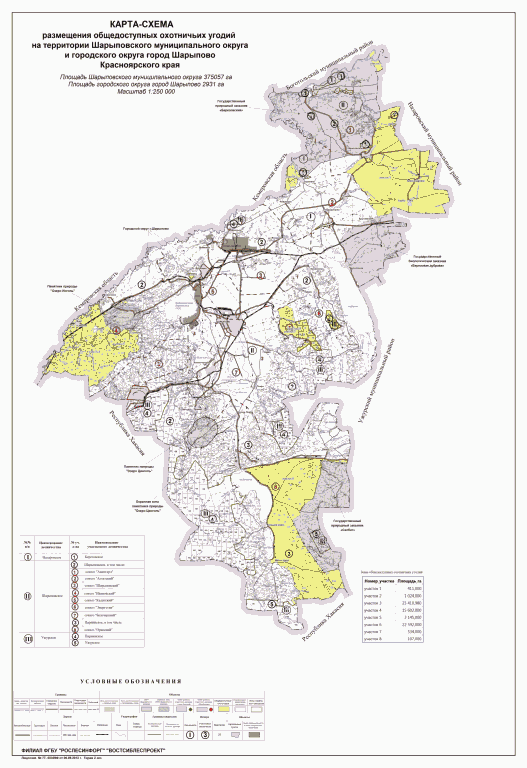 43. Шушенский муниципальный районНа территории Шушенского муниципального района выделенная зона общедоступных охотничьих угодий состоит из четырех участков.Участок 1Территория охотничьего угодья общей площадью 7051 га расположена:на землях лесного фонда Шушенского лесничества площадью 7051 га, в том числе:в кварталах N 221 - 226, 227ч, 229ч, 230ч, 257ч, 258ч Саяногорского участкового лесничества.Описание границ:северная: от северо-западного угла по северной стороне квартала N 221 Саяногорского участкового лесничества вверх по течению Саяно-Шушенского водохранилища по левому берегу до границы охранной (буферной) зоны Государственного природного биосферного заповедника "Саяно-Шушенский" (северная сторона квартала N 230 Саяногорского участкового лесничества);восточная: от границы охранной (буферной) зоны Государственного природного биосферного заповедника "Саяно-Шушенский" (северная сторона квартала N 230) в юго-западном направлении по границе охранной (буферной) зоны Государственного природного биосферного заповедника "Саяно-Шушенский" (пятикилометровая полоса вдоль западной границы заповедника по Кантегирскому и Саянскому хребту от устья р. Голая) через кварталов N 230, 229, 227, 258, 257 до северо-западного угла квартала N 290 Саяногорского участкового лесничества;южная: от северо-западного угла квартала N 290 в северо-западном направлении по южной стороне кварталов N 257, 222, 221 до юго-западного угла квартала N 221 Саяногорского участкового лесничества;западная: от юго-западного угла квартала N 221 Саяногорского участкового лесничества по западной стороне квартала N 221 Саяногорского участкового лесничества на север до исходной точки северной границы.Участок 2Территория охотничьего угодья общей площадью 22239 га расположена на землях водного фонда.Описание границ:северная: от точки N 1 с координатами 52°44'44" с.ш. 91°18'54" в.д. в восточном направлении по южной границе национального парка "Шушенский бор" до точки N 2 с координатами 52°41'35" с.ш. 91°39'56" в.д.восточная: от точки N 2 с координатами 52°41'35" с.ш. 91°39'56" в.д. в юго-восточном направлении по береговой линии залива Саяно-Шушенского водохранилища до точки N 3 с координатами 52°33'19" с.ш. 92°4'48" в.д.южная: от точки N 3 с координатами 52°33'19" с.ш. 92°4'48" в.д. в западном направлении через точку N 4 с координатами 52°32'56" с.ш. 92°4'14" в.д. по береговой линии залива Саяно-Шушенского водохранилища до точки N 5 с координатами 52°31'11" с.ш. 91°33'32" в.д.;западная: от точки N 5 с координатами 52°31'11" с.ш. 91°33'32" в.д. в северо-западном направлении по береговой линии залива Саяно-Шушенского водохранилища через точку N 6 с координатами 52°37'36" с.ш. 91°9'32" в.д., затем по фарватеру залива Саяно-Шушенского водохранилища до исходной точки северной границы.Участок 3Территория охотничьего угодья общей площадью 11490,4 га расположена на землях водного фонда.Описание границ:северная: от точки N 1 с координатами 53°23'22" с.ш. 91°55'2" в.д., в восточном направлении через точку N 2 с координатами 53°23'22" с.ш. 91°55'54" в.д., точку N 3 с координатами 53°23'8" с.ш. 91°57'5" в.д., точку N 4 с координатами 52°23'28" с.ш. 91°57'5" в.д., до точки N 5 с координатами 53°23'31" с.ш. 91°57'23" в.д.;восточная: от точки N 5 с координатами 53°23'31" с.ш. 91°57'23" в.д. в юго-западном направлении по правому берегу р. Енисей вверх по течению до точки N 6 с координатами 52°52'46" с.ш. 91°25'37" в.д.;южная: от точки N 6 с координатами 52°52'46" с.ш. 91°25'37" в.д. в западном направлении до точки N 7 с координатами 52°52'50" с.ш. 91°25'22" в.д.;западная: от точки N 7 с координатами 52°52'50" с.ш. 91°25'22" в.д. в северо-восточном направлении по фарватеру р. Енисей до исходной точки северной границы.Участок 4Территория охотничьего угодья общей площадью 6806 га расположена на землях лесного фонда Шушенского лесничества в кварталах N 378ч - 381ч Саяногорского участкового лесничества.Описание границ:северная: от точки N 1 с координатами 51°56'58" с.ш. 90°49'28" в.д. в восточном направлении через кварталы 378 - 381 до точки N 2 с координатами 51°59'26" с.ш. 91°1'22" в.д.;восточная: от точки N 2 с координатами 51°59'26" с.ш. 91°1'22" в.д. в южном направлении по западной границе охранной зоны государственного природного биосферного заповедника "Саяно-Шушенский" до юго-западного угла квартала N 381 Саяногорского участкового лесничества Шушенского лесничества;южная: от юго-западного угла квартала N 381 Саяногорского участкового лесничества Шушенского лесничества в западном направлении по южным сторонам кварталов N 381 - 378 до юго-западного угла квартала N 378 Саяногорского участкового лесничества Шушенского лесничества;западная: от юго-западного угла квартала N 378 Саяногорского участкового лесничества Шушенского лесничества в северном направлении по западной стороне квартала N 378 до исходной точки северной границы.Таблица 8.43.1Зоны общедоступных охотничьих угодий на территорииШушенского муниципального районаКарта-схемаразмещения общедоступных охотничьих угодий на территорииШушенского муниципального района Красноярского края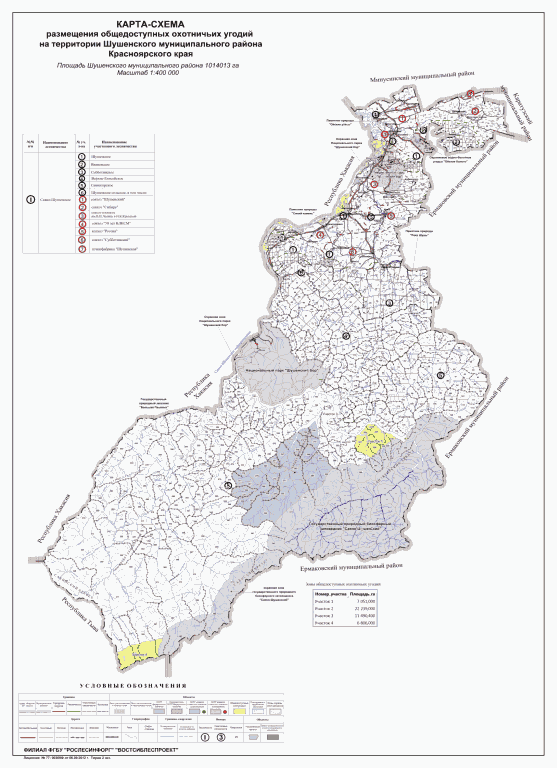 44. Эвенкийский муниципальный районНа территории Эвенкийского муниципального района выделенная зона общедоступных охотничьих угодий состоит из двадцати шести участков.Участок 1Территория охотничьего угодья 18285025 га расположена на землях лесного фонда Эвенкийского лесничества, в том числе:в кварталах N 1 - 49, 52, 53, 61, 62, 64 - 70, 72 - 76, 79 - 82, 84, 85, 87, 89, 100 - 103, 108, 109, 113 - 115, 122 - 128, 131, 135 - 138, 147 - 157, 159 - 168, 172 - 244, 246 - 273, 277 - 298, 304, 305, 307 - 327, 329 - 332, 334 - 339, 340ч, 341 - 351, 356, 358 - 369, 370ч, 371ч, 372 - 382, 388, 390 - 392, 398 - 431, 434 - 442, 445 - 464, 466 - 476, 478 - 521, 522ч, 523ч, 524 - 543, 544ч, 545ч, 546 - 563, 565 - 571, 572ч - 574ч, 575 - 589, 591, 593 - 597, 598ч - 600ч, 601 - 615, 617 - 621, 622ч - 624ч, 625, 626ч, 628 - 650, 651ч, 652ч, 653, 656 - 677, 678ч, 679 - 681, 683 - 689, 691 - 694, 697 - 703, 706, 709, 712 - 719, 722, 730, 735, 736 Илимпийского участкового лесничества (18228700 га),в кварталах N 19, 35 Кислоканского участкового лесничества (56325 га).Описание границ:северная: от точки пересечения северо-восточной границы охранной зоны государственного природного заповедника "Путоранский" с северной границей Эвенкийского муниципального района, в восточном направлении, по границе Эвенкийского муниципального района до устья р. Унгкян, затем вверх по течению р. Котуй по правому берегу до устья безымянного ручья, что выше устья р. Унгкян. Пересекая р. Котуй, граница переходит на левый берег, вверх по течению р. Котуй до северо-западного угла квартала N 83 Илимпийского участкового лесничества, затем на юг по западной стороне квартала N 83 (через водораздел до истока безымянного ручья, вверх по ручью до его устья, что в 4 км ниже устья р. Тукалан, затем вверх по течению р. Котуй до устья р. Дягалах, далее вверх по течению р. Джаргалах до его истока. От истока р. Джаргалах в северо-восточном направлении до безымянных озер с координатами с.ш. 68°54'01.5" в.д. 103°59'38.3", пройдя между озерами граница следует вверх по р. Егин (правый приток р. Котуй) на расстояние 4,5 км, затем на восток через водораздел до оз. Берелех и далее по его южному берегу, затем вниз по руч. Берелех до устья ручья, затем вверх по р. Мыска (левый приток р. Аганыли) до безымянного озера, далее в северо-восточном направлении, огибая с востока оз. Арба, и далее в том же направлении на расстояние три километра до излучины р. Аганыли далее вниз по р. Аганыли до ее устья, затем вниз по правому берегу р. Котуй до устья ручья, вверх по ручью до его истока (западная сторона квартала N 84) и далее по западной стороне кварталов N 84, 53 Илимпийского участкового лесничества до пересечения с северной границей Эвенкийского муниципального района. Далее в восточном направлении по границе Эвенкийского муниципального района до истока р. Батагай, затем вниз по р. Батагай до ее устья и далее вниз по правому берегу р. Чопко до устья р. Хамыяхтах далее вниз по реке Хамыяхтах до устья безымянного ручья (первый правый приток р. Хамыяхтах) затем в юго-восточном направлении вверх по ручью и затем, сохраняя направление, через водораздел на расстояние 7 километров до пересечения с р. Аганыли, затем вверх по реке до пересечения с западной границей республики Саха (Якутия);восточная: от точки пересечения северной границы Эвенкийского муниципального района с западной границей республики Саха (Якутия), в южном направлении, по восточной границе Эвенкийского муниципального района, до пересечения с южной границей Илимпийского участкового лесничества Эвенкийского лесничества;южная: от точки пересечения восточной границы Эвенкийского муниципального района с южной границей Илимпийского участкового лесничества Эвенкийского лесничества, в западном направлении, по южным границам кварталов N 502, 503, 501, 515 - 504, 359, затем на юго-запад, по восточным границам кварталов N 389, 395 Илимпийского участкового лесничества, далее по восточной стороне квартала N 19 Кислоканского участкового лесничества, по северной, восточной и южной стороне квартала N 35 Кислоканского участкового лесничества, южной стороне квартала N 538 Илимпийского участкового лесничества, восточной стороне кварталов N 563, 589, 591, 615, затем на запад по северной стороне кварталов N 642, 643, в южном направлении по восточной стороне кварталов N 643, 673, на запад по южной стороне кварталов N 673, 672, на север по западной стороне квартала N 672, на запад по южной стороне кварталов N 642, 641, 640 до р. Кочечумо, далее на юг вниз по реке Кочечумо до юго-восточного угла квартала N 699 Илимпийского участкового лесничества. От юго-восточного угла квартала N 699 Илимпийского участкового лесничества на запад, по южным границам кварталов N 699, 698, 693, 697, на север по западной стороне квартала N 697, затем на запад по южным границам кварталов N 691, 664, по восточной и южной стороне квартала N 689, на юг по восточной стороне кварталов N 688, 719, 718, на запад по южной стороне кварталов N 718, 716, 715, по западной стороне кварталов N 715, 714, 730, 712, южной стороне квартала N 681, огибая квартал N 709 по восточной, южной и западной стороне, по южной стороне кварталов N 679, 706, огибая квартал N 705 по восточной, северной и западной стороне, южной стороне квартала N 703, восточной стороне квартала N 722, по северной, восточной стороне квартала N 735, по восточной и южной стороне квартала N 736 до юго-западного угла квартала N 736 Илимпийского участкового лесничества;западная: от юго-западного угла квартала N 736 в северо-западном направлении по западной границе Илимпийского участкового лесничества Эвенкийского лесничества до пересечения с границей Эвенкийского муниципального района, отсюда по границе Эвенкийского муниципального района в северо-восточном затем в восточном направлении, до границы государственного природного заповедника "Путоранский" (до северо-восточного угла квартала N 168), с юга и востока огибая заповедник "Путоранский", затем по восточной и северо-восточной границе охранной зоны заповедника "Путоранский", до пересечения с границей Эвенкийского муниципального района (до исходной точки северной границы).Из площади планируемых общедоступных охотничьих угодий участка 1 исключаются:закрепленные охотничьи угодья (описание границ приведено в приложении N 3):ИП Ботулу Алексей Капитонович. Охотхозяйственное соглашение N 225 от 15.04.2019 в кварталах N 71, 104, 105, 129, 130 Илимпийского участкового лесничества. Охотхозяйственное соглашение N 233 от 15.04.2019 в кварталах N 106, 107,132, 133, 134 Илимпийского участкового лесничества (северная часть);ИП Осогосток Василий Саввич Охотхозяйственное соглашение N 224 от 15.04.2019 кварталы N 77, 78, 110, 111, 112 (северная часть Илимпийского участкового лесничества);ИП Усольцев Михаил Дмитриевич. Охотхозяйственное соглашение N 226 от 15.04.2019 в кварталах N 432, 433, 443, 444 (северная часть) Илимпийского участкового лесничества;ИП Эспек Антон Васильевич. Охотхозяйственное соглашение N 222 от 15.04.2019 в кварталах N 306, 465, 477, 333 Илимпийского участкового лесничества;ИП Донцов Эдуард Николаевич. Охотхозяйственное соглашение N 481 от 17.12.2019 в кварталах 276, 303, 304 Илимпийского участкового лесничества. Охотхозяйственное соглашение п. Тура от 19.12.2016 N 486 в кварталах N 626ч, 627, 654, 655, 682;ООО "Таймура+" Охотхозяйственное соглашение N 229 от 15.04.2019 в кварталах N 245, 274, 275 Илимпийского участкового лесничества;ИП Боягир Владимир Сергеевич Охотхозяйственное соглашение N 223 от 15.14.2019 в кварталах N 245, 274, 275 Илимпийского участкового лесничества;Индивидуальный предприниматель Леончиков Андрей Александрович Охотхозяйственное соглашение N 490 от 17.12.2018 в кварталах N 353, 354, 355, 357 (северная часть Илимпийского участкового лесничества);СРОКМНС "Орончакан" Охотхозяйственное соглашение N 488 от 17.12.2018 в кварталах 383, 384, 385, 352 Илимпийского участкового лесничества;ИП Львов Алексей Вячеславович Охотхозяйственное соглашение N 221 от 15.04.2019 в кварталах N 386, 387, 389, 393, 394, 395 (северная часть Илимпийского участкового лесничества).Памятник природы "Географический центр Российской Федерации". Расположен в южной части оз. Виви. Координаты центральной точки: 66°25' с.ш. 94°15' в.д.Описание границ памятника природы:Северная граница начинается от устья р. Огыткан, впадающей с восточной стороны в озеро Виви. Далее проходит вверх по левому берегу этой реки на расстоянии 1 км и поворачивает на восток до вершины горы с отметкой 675,2 м. Затем граница поворачивает на юго-восток и выходит на вершину горы с отметкой 741,7 м. Далее по правому притоку р. Дюпкун в район наледной поляны. Затем граница проходит по р. Дюпкун до устья, пересекает реку Виви и далее идет до вершины ручья, впадающего в озеро Пунгур. Затем поворачивает на север и выходит на правый приток р. Коптилькабиран, по нему опускается вниз, пересекает реку Коптилькабиран и выходит на устье левого притока. Поднимается по нему вверх и поворачивает на северо-восток, выходит на озеро Виви, пересекает его и выходит на устье р. Огыткан.Государственный природный заказник "Озеро Виви", расположен в юго-западной части плато Путорана и северной части плато Сыверма.Описание границ заказника:северная: от точки с абсолютной высотной отметкой (далее - абс.) 820,6 м граница идет на восток к истокам третьего от устья правого пересыхающего безымянного притока р. Вивихорон и по его правому берегу вниз по течению до устья, пересекает по диагонали русло р. Вивихорон к месту впадения в него третьего от устья левого безымянного притока, далее по правому берегу этого притока вверх по течению к самым его верховьям и истоку, затем, достигнув гребня небольшого хребта, она подходит к вершине с абс. отметкой 1001,7 м, пересекая ее, поворачивает на восток и идет к вершине сопки с абс. отметкой 756,7 м;восточная: от вершины сопки с абс. отметкой 756,7 м граница поворачивает на юго-восток и выходит к северному побережью безымянного озера, расположенного в истоках 2-го от устья левого безымянного притока р. Вивихорон, пересекает данный водоем по направлению к вершине горы Виви (абс. отметка 1054,1 м), от вершины горы Виви граница следует на юг, пересекая при этом вершину следующей по ходу границы сопки с абс. отметкой 1054,0 м и первый от устья р. Вивихорон левый безымянный приток. Далее граница, пересекая р. Перевальная, достигает вершины сопки с отметкой 1037,0 м, затем, спускаясь к небольшому безымянному озеру, пересекает его и идет на юг к вершине горы с абс. отметкой 1038,7 м, пересекая ее, следует к вершине с абс. отметкой 1039,6 м и от нее поворачивает на юго-запад и движется по хребту к вершине горы с абс. отметкой 935,7 м, далее граница идет на юг до вершины с абс. отметкой 923,2 м, пересекая при этом верховья р. Туктыкит в месте слияния с первым от истока левым безымянным притоком, небольшие отроги хребта, в том числе и вершину с абс. отметкой 969,5 м, а также верховья двух ручьев, впадающих в озеро Виви с восточной стороны. Далее от точки с абс. отметкой 923,2 м граница идет по хребту в юго-западном направлении через вершины с абс. отметками высот 893,4, 847,2, 904,3 м до вершины-пик Рыбный (абс. отметка 898,5 м), затем поворачивает на юго-восток и выходит к истоку первого от устья правого притока р. Ковлектэ и по его правому берегу идет к его устью, далее по правому берегу р. Ковлектэ вниз по течению к месту впадения в нее первого от устья наиболее крупного левого притока, далее по левому берегу этого притока идет вверх по течению до места впадения в него левого безымянного притока в точке с координатами 66°44'36.24" с.ш. 94°04'30.14" в.д., далее по левому берегу данного безымянного притока вверх по течению к самым его истокам, затем, преодолев отрог хребта через верховья еще одного безымянного ручья, впадающего в озеро Виви с восточной стороны, достигает вершины с абс. отметкой 870,8 м. Далее граница идет на юго-восток, пересекая вершины с абс. отметками 953,2, 935,4, 892,6, 882,8 м, расположенные на "береговом" хребте, поворачивает на юг и достигает русла р. Огыткан в точке с координатами 66°31'7.37" с.ш. 94°21'48.09" в.д., пересекает этот водоток ниже переката по направлению на юго-запад к абс. отметке 460,1 м, далее следует по гребню небольшого отрога хребта к вершине с абс. отметкой 876,5 м, затем по междуречному пространству двух правых притоков р. Дюпкун, выходит к руслу р. Дюпкун, спускается по правому берегу р. Дюпкун вниз по течению до устья его крайнего левого притока-безымянного ручья, далее на юго-восток, пересекая вершины горного хребта с абс. отметками 789,0, 805,4 м, поворачивает на юго-запад и достигает вершины горы Дюпкун (абс. отметка 801,7 м), после идет через вершины отрогов хребтов с абс. отметками 688,4, 588,0, 631,7, 565,4, 607,1, 642,1, 580,4, 243,9 м, а также ряд рек-правых притоков реки Виви, в том числе реки Нямадингда (место пересечения реки в точке с координатами 66°13'57.27" с.ш. 94°26'39.32" в.д.), р. Лалбукит и один безымянный ручей (66°04'41.47" с.ш. 94°32'30.87" в.д.), выходит к левому берегу р. Виви в устье безымянного ручья;южная: от устья безымянного ручья граница пересекает р. Виви и выходит на левый берег р. Апкича и по берегу следует вверх по течению к месту впадения второго от устья р. Апкича левого притока-безымянного ручья, затем от его устья граница идет в северо-западном направлении и достигает горной гряды, подходя к абс. отметке 702,4 м;западная: от вершины с абс. отметкой 702,4 м граница идет по горному хребту в северо-западном направлении, пересекая абс. отметки 689,4, 697,0 м, пересекает р. Кадар в месте впадения в нее второго от устья правого безымянного притока. Далее следует на северо-запад и достигает вершины восточного отрога горного хребта с абс. отметкой 668,0 м, а затем идет в северо-западном направлении через пойму р. Гурума к вершинам гор с абс. отметками 688,2, 678,3 и 647,9 м. Из точки с абс. отметкой 647,9 м граница поворачивает на северо-восток и достигает русла р. Октокон в месте слияния рек Хэгды-Октокон и Никун-Октокон, далее граница идет по левому берегу р. Никун-Октокон вверх по течению до места впадения в нее первого от устья левого безымянного притока и по его левому берегу идет вверх по течению к истокам и далее к вершине горы с абс. отметкой 646,2 м. Далее граница следует на северо-запад по хребту через вершины гор с абс. отметками 769,5, 738,1 м, и пересекая русло р. Муилкан, до вершины горы Муилкан (абс. отметка 719,2 м). От вершины горы Муилкан граница поворачивает на северо-восток и выходит к р. Муил, пересекает ее в месте впадения первого от устья левого безымянного притока и поднимается вверх по течению по левому берегу данного притока до верховьев, далее до вершины горы Берег (абс. отметка 669,7 м), затем поворачивает на северо-запад и идет к вершине горы Полярный круг (абс. отметка 762,7 м), оттуда граница идет по северным отрогам возвышенности Тутончана к восточному берегу озера Торон (точка с координатами 66°37'53.43" с.ш. 93°44'28.01" в.д.), пересекая вершины с абс. отметками 675,2 и 738,6 м. Далее граница пересекает оз. Торон в северном направлении и идет до безымянного озера, огибая его по береговой линии с западной стороны, выходит к истоку р. Дюкэчи, далее по ее правому берегу идет вниз по течению к месту впадения в нее первого от истока левого безымянного притока, затем через вершины с абс. высотами 653,2, 689,8, 679,4 м. Далее от точки с абс. отметкой 679,4 м граница идет в северо-западном направлении через вершину с абс. отметкой 641,1 м, достигает вершины хребта с абс. отметкой 787,4 м, затем граница идет на север через абс. отметку 644,2 м и выходит к р. Корито (в точке с координатами 66°49'02.99" с.ш. 93°35'21.09" в.д.), пересекает реку и идет по левому берегу р. Корито вверх по течению до истока ее крайнего левого рукава русла, затем по левому берегу данного рукава вниз по течению до устья ручья Половинный, далее по левому берегу руч. Половинный вверх по течению до вершины хребта с абс. отметкой 892,2 м, далее граница идет в северном направлении, пересекая вершины хребта с абс. высотами: 833,0, 835,3, 885,4, 875,2, 830,6, 947,2 м, затем на северо-восток до вершины горы Верховье Виви (абс. отметка 937,4 м). От вершины горы Верховье Виви граница идет на северо-запад и выходит к озеру, являющемуся истоком р. Совдепчу, огибает его с восточной стороны и идет в северо-западном направлении через вершины с абс. отметками 937,7, 800,4 м, затем поворачивает на северо-восток и идет до исходной точки северной границы.Участок 2Территория участка общей площадью 7855976 га расположена на землях лесного фонда,в кварталах N 1 - 15, 19 - 25, 28 - 35, 38, 40 - 51, 56 - 65, 70 - 126, 158 - 178, 212 - 229, 259 - 279, 309 - 327, 336 - 337, 339, 358 - 368, 370, 371, 374 - 379, 385 - 391, 404, 405, 415 - 428, 450 - 461, 463, 484 - 488, 499ч, 517 - 527, 528ч, 540 - 551, 552ч, 557ч, 558ч, 560ч, 565ч, 566, 567, 575 - 583, 588 - 591, 595 - 599, 601 - 604,606 - 610,612 - 618, 624 - 636, 638, 644 - 667, 668ч, 669 - 682, 687 - 694, 703 - 708, 710 - 714, 715ч - 718ч, 719 - 722, 725ч, 726 - 730, 735 - 738, 739ч Тутончанского участкового лесничества Эвенкийского лесничества (7845736 га);в квартале N 1 Чунского участкового лесничества Тунгусско-Чунского лесничества (10240 га).Описание границ:северная: от точки пересечения западной границы квартала N 1 Тутончанского участкового лесничества с границей Эвенкийского муниципального района, в восточном, затем юго-восточном направлении, по границе Тутончанского участкового лесничества до северо-восточного угла квартала N 125 Тутончанского участкового лесничества, затем граница поворачивает на юг, идет по восточным сторонам кварталов N 125, 126, 178, 229, 279, 327, 379, 417, 419, переходит на северную сторону квартала N 420, и общим северо-восточным направлением идет по северным границам кварталов N 420, 421, 422, 385, 386, 735, западной границе кварталов N 338, 336, северным границам кварталов N 336, 337 Тутончанского участкового лесничества, до крайней восточной точки квартала N 337;восточная: от крайней восточной точки квартала N 337 Тутончанского участкового лесничества, в южном направлении, по восточным границам кварталов N 339, 390, 391, 428, 461, 463, затем граница доходит до середины северной границы квартала N 499 и в южном направлении пересекает кварталы N 499, 528, далее от юго-восточного угла квартала N 527 на юго-восток пересекает кварталы N 739, 552, до юго-западного угла квартала N 553 (устье второго правого безымянного притока р. Батуликан (считая от его истока)). Далее граница проходит по левому берегу р. Батуликан вниз по ее течению до ее устья, пересекает р. Таймура, затем на юг на расстояние 1,5 км по границе зоны затопления Туруханской ГЭС идет вдоль левого берега р. Таймура вниз по ее течению, затем вниз по р. Нижняя Тунгуска (по границе зоны затопления) до р. р. Дергог, далее по правой стороне р. Дергог вверх по течению до ее истока, далее на юг по старой лесной дороге до истока четвертого правого безымянного притока р. Бугаричикан (считая от ее истока) вверх по течению до его устья. Далее граница идет вверх по правому берегу р. Бугаричикан (прав, приток р. Катарамба) до ее истока. Далее граница, меняя направление на юго-восточное, выходит на исток р. Аяктакан (прав, приток р. Катарамба), идет по правому ее берегу вниз по течению, затем на юг по восточной границе квартала N 583 до точки, расположенной на правом берегу р. Аякта в 2,5 км от ее устья, затем вверх по правому берегу р. Аякта до ее истока. Далее граница пересекает хребет Векикан между вершинами с отметкой 755 м и 691 м (с пунктом государственной геодезической сети), выходит на исток правого крупного безымянного притока р. Нерик, далее граница проходит по левой стороне безымянного притока до его устья, далее проходит вниз по левому берегу р. Нерик до устья р. Прав. Нерик. От точки, расположенной в устье р. Прав. Нерик граница проходит вдоль правого берега р. Нерик по границе зоны затопления Туруханской ГЭС, затем проходит вдоль левого берега р. Таймура (по границе зоны затопления Туруханской ГЭС) до до точки расположенной напротив устья р. Чарвея (прав, приток р. Таймура). Далее граница пересекает р. Таймура, затем, вверх по правому берегу р. Чарвея, затем вверх по р. Юктэ, до истока, далее по южной и восточной границе квартала N 557, до юго-восточного угла квартала N 553, отсюда на юго-восток, через кварталы N 557, 558, 565, до северо-западного угла квартала N 566, на северо-восток, по северной границе этого квартала, до северного угла, затем на север, через квартал N 560, до его северной границы, на восток, до восточной границы квартала, отсюда в южном направлении, по восточным сторонам кварталов N 560, 567, 591, 616, 636, 638 Тутончанского участкового лесничества Эвенкийского лесничества, квартала N 1 Чунского участкового лесничества Тунгусско-Чунского лесничества кварталов N 730, 654 Тутончанского участкового лесничества Эвенкийского лесничества, до юго-западного угла квартала N 654;южная: от юго-западного угла квартала N 654 Тутончанского участкового лесничества, на запад, по южным границам кварталов N 654, 659, 663, 662, 660, 655, 648, 647, 646, 645, 644, затем на север, по западным границам кварталов N 644, 624, 606, затем вверх по течению р. Учами, до устья р. Тэрэ, далее вверх по р. Тэрэ, до устья р. Верх. Майгучачи, вверх по р. Верх. Майгучачи до устья р. Оллонгно вверх по р. Оллонгно, затем на север по западным границам кварталов N 602, 601, 595, 575, 540, 541, северной, восточной границе квартала N 541, северной границе квартала N 542, затем, огибая квартал N 517, по западной, северной границе до западной стороны квартала N 709. Далее граница огибает квартал N 709 с запада, юга, востока и севера, затем идет на север, пересекая р. Ниж. Тунгуска, по восточной стороне квартала N 702, далее в северо-западном направлении по южной стороне кварталов N 485, 484, западной стороне кварталов N 484, 450, 705, 704, южной стороне кварталов N 703, 374, 371, 370, затем огибает квартал N 695 с востока, севера, запада, далее по южной стороне кварталов N 322, 368, затем огибает квартал N 684 с востока, севера, запада, далее по южной стороне кварталов N 682, 678, 405, 404 до границы Эвенкийского муниципального района;западная: от точки пересечения южной границы квартала N 404 Тутончанского участкового лесничества Эвенкийского лесничества с границей Эвенкийского муниципального района, в северном направлении, по границе района до северо-западного угла квартала N 81 Тутончанского участкового лесничества Эвенкийского лесничества, затем в юго-восточном направлении по южной стороне кварталов N 66 - 69, затем на север по восточной стороне квартала N 69 до пересечения с р. Ниж. Тунгуска, затем в юго-восточном направлении вверх по правому берегу р. Нижняя Тунгуска до устья р. Ерачимо, затем вверх по правому берегу р. Ерачимо до устья р. Холукан, вверх по правому берегу р. Холукан до устья безымянного ручья (правого притока р. Холукан) вверх по правому берегу до его истока, затем в западном направлении по южной стороне кварталов N 42, 41, 40, в северном направлении по западной стороне кварталов N 40, 38, 28, 19 до устья безымянного ручья (правого притока р. Северная), далее вниз по р. Северная до пересечения с границей Эвенкийского муниципального района, далее в северном направлении, по границе района, до исходной точки северной границы.Участок 3Территория охотничьего угодья общей площадью 13639982,35 га расположена на землях лесного фонда:Эвенкийского лесничества площадью 13435786,35 га, в том числе:в кварталах N 5 - 18, 22 - 34, 38 - 51, 53 - 56, 64 - 70, 76 - 81, 83 - 86, 89 - 94, 99 - 100, 103 - 106, 110, 111, 113, 117 - 119, 121 - 124, 128 - 154, 156 - 157, 159 - 161, 165 - 178, 182, 185, 186, 191 - 207, 210 - 224, 226 - 282, 286 - 310, 313, 314, 315ч, 316 - 333, 334ч, 335ч, 337ч, 338 - 360, 363ч, 364, 367ч - 370ч, 371 - 387, 389 - 397, 400ч, 408ч, 409 - 426, 429 - 436, 437ч, 438ч, 439, 442ч, 443 - 445, 449 - 455, 458 - 475, 477 - 480, 485 - 486, 489 - 509, 514, 515, 518 - 524, 528 - 540, 542, 544, 545ч, 546 - 561, 564 - 574, 578 - 630, 632 - 637, 645, 646, 660 - 670, 672, 673ч, 674 - 678, 680, 681, 683 Кислоканского участкового лесничества (11526702,35 га);в кварталах N 132 - 138, 145, 147 - 157, 186 - 211, 239 - 247, 256 - 258, 292, 294 - 295, 305 - 308, 343, 344, 345, 347, 348, 350 - 357, 397 - 399, 401 - 403, 437, 439, 471, 504, 534ч, 744ч 745, 746 Тутончанского участкового лесничества (1893744 га);в квартале 733 Илимпийского участкового лесничества (15340 га);Тунгусско-Чунского лесничества площадью 204196 га, в том числе:в кварталах N 62, 64ч, 65, 85, 86, 105, 106, 122, 141, 163 Чунского участкового лесничества.Описание границ:северная: от северо-западного угла квартала N 5 Кислоканского участкового лесничества на восток, по северной границе Кислоканского участкового лесничества, до пересечения с западной границей республики Саха (Якутия);восточная: от точки пересечения северной границы квартала N 18 Кислоканского участкового лесничества с границей Эвенкийского муниципального района и республики Саха (Якутия), на юг, по границе района до юго-восточного угла квартала N 46 Кислоканского участкового лесничества, затем на восток по северной стороне кварталов N 58, 57, западной стороне квартала N 57, затем на восток по южной стороне кварталов 57 - 59 Кислоканского участкового лесничества, далее на юг, по границе района, до южного угла квартала N 645 Кислоканского участкового лесничества;южная: от юго-западного угла квартала N 645 Кислоканского участкового лесничества, на запад, по южной границе кварталов N 645, 635, 634, 633, 632, 624, 623, затем по южной границе квартала N 141 Чунского участкового лесничества, граница с юга и запада огибает квартал N 163 и идет на север, по западным сторонам кварталов N 141, 122, 105, 85 Чунского участкового лесничества, затем через квартал N 64, до южной точки квартала N 62 Чунского участкового лесничества, и далее по западной границе этого квартала, затем на запад, по южным сторонам кварталов N 582, 581, 568, 567 Кислоканского участкового лесничества, на север, по западным сторонам кварталов N 567, 550, 531, на запад, по южным сторонам кварталов N 498, 496, 495, на юг, по восточным сторонам кварталов N 494, 524, на запад, по южным сторонам кварталов N 524, 530, 529, 520, 519, 528, до юго-западного угла квартала N 528 Кислоканского участкового лесничества;западная: от юго-западного угла квартала N 528 Кислоканского участкового лесничества на север, по западным сторонам кварталов N 528, 518, 489, 459, 458, 429, 389, затем на запад, по южным сторонам кварталов N 355, 387 Кислоканского участкового лесничества и квартала N 534 Тутончанского участкового лесничества, затем на север, через кварталы N 534, 744 до пересечения с р. Нижняя Тунгуска, затем вниз по реке по правому берегу до точки напротив устья ручья Хусикин-Ганалчик и, пересекая реку Нижняя Тунгуска, вверх по ручью Хусикин-Ганалчик до западной стороны квартала N 504, далее, по западным сторонам кварталов N 504, 471, 439, 437, 402, 401, с севера и запада огибая квартал N 400, граница идет общим северо-западным направлением, по юго-западным сторонам кварталов N 399, 398, 397, 343, 295, 294, 292, 240, 239, 189, 187, 186, 133, 132 Тутончанского участкового лесничества до пересечения с р. Верхняя Конали, затем вниз по реке до ее устья, далее в северо-восточном направлении по границе Тутончанского участкового лесничества до устья р. Токингдэкан. От устья р. Токингдэкан вниз по р. Токингдэ до ее истока, затем на юг по водоразделу до истока р. Прав Кородончана, далее вниз по левому берегу р. Прав. Кородончана до ее устья затем вниз по р. Кородончана до ее устья (место впадения в р. Эмбенчимэ), затем вверх по правому р. Эмбенчимэ берегу до устья безымянного ручья (юго-западный угол квартала N 145 Тутончанского участкового лесничества). Отсюда в северо-восточном направлении по границе Тутончанского участкового лесничества до пересечения с р. Кочечумо (правого притока р. Нижняя Тунгуска), затем вниз по реке, ее левым берегом до устья р. Хитыкит (левого притока р. Кочечумо), далее вверх по правому берегу р. Хитыкит до ее истока, далее граница идет общим северо-западным направлением по западной стороне кварталов N 185, 159 Кислоканского участкового лесничества, (по водоразделу рек Овгог (правого притока р. Корвунчана), Прав. Овгог и Кочечумо, пересекая вершины с установленными на них пунктами государственной геодезической сети с отметками 631, 621, 651 м), затем по северной стороне квартала N 159 Кислоканского участкового лесничества далее по западной и северной стороне кварталов N 143, 128 Кислоканского участкового лесничества, западной стороне квартала N 129, затем на запад по южной стороне кварталов N 113, 94 до точки, расположенной в месте впадения протоки, соединяющей оз. Эдигу-Воеволи и реку Воеволи (правый приток р. Воеволи-Хан), в южном направлении вверх по левому берегу р. Воеволи до ее истока оз. Хологу-Воеволи. Затем граница, огибая оз. Хологу-Воеволи, по его северной границе, выходит в устье безымянной реки, впадающей в оз. Хологу-Воеволи, и далее вверх до ее истока. От истока безымянной реки, впадающей в оз. Хологу-Воеволи в северо-западном направлении через водораздел, по западной стороне квартала N 110 Кислоканского участкового лесничества до границы Кислоканского участкового лесничества. Затем граница идет в северном направлении по границе Кислоканского участкового лесничества до северо-западного угла квартала N 79 Кислоканского участкового лесничества, далее в восточном направлении по северной стороне кварталов N 79, 80 до пересечения с р. Хусмунд (правый приток р. Воеволи-Хан). Далее граница идет по правому берегу вверх по течению р. Хусмунд до устья р. Левый Хусмунд, затем вверх по правому берегу р. Левый Хусмунд до ее истока-озера Чипичангда. Отсюда в северо-западном направлении по западной стороне квартала N 38 Кислоканского участкового лесничества, южной стороне квартала N 22, западной стороне кварталов N 22, 23, затем, огибая квартал N 4 по южной, восточной и северной стороне, по западной стороне квартала 5 до исходной точки северной границы.Из площади планируемых общедоступных охотничьих угодий участка исключаются:закрепленные охотничьи угодья (описание границ приведено в приложении N 3):ИП Павлова Ольга Васильевна. Охотхозяйственное соглашение п. Тура от 17.12.2019 N 487. Квартал N 52 Кислоканского участкового лесничества Эвенкийского лесничества;Общество с ограниченной ответственностью "Регион-Сибирь". Охотхозяйственное соглашение п. Тура от 15.04.2019 N 232. Кварталы N 72, 73, 74, 75 Кислоканского участкового лесничества Эвенкийского лесничества;Семейная (родовая) община коренных малочисленных народов Севера "Онега" (Мерцающее озеро). Охотхозяйственное соглашение п. Тура от 17.12.2019 N 485. Кварталы N 71, 87, 88 Кислоканского участкового лесничества Эвенкийского лесничества;СРОКМНС "Сумдяк" (Тающий снег). Охотхозяйственное соглашение N 228 от 15.04.2019 Кварталы N 82, 95, 114, 115, 116 Кислоканского участкового лесничества Эвенкийского лесничества;СРОКМНС "Катанга". Охотхозяйственное соглашение 231 от 15.04.2019 Кварталы: 96, 97, 98 Кислоканского участкового лесничества Эвенкийского лесничества;ИП Пересыпкин Николай Владимирович. Охотхозяйственное соглашение N 483 от 17.12.2019 Кварталы N 101, 102, 120 Кислоканского участкового лесничества Эвенкийского лесничества;ИП Ялогир Станислав Юрьевич. Охотхозяйственное соглашение N 486 от 17.12.2019 Кварталы N 155, 179, 180, 181 Кислоканского участкового лесничества Эвенкийского лесничества;ИП Гургугир Алексей Павлович. Охотхозяйственное соглашение N 488 от 17.12.2018 Кварталы N 162, 163, 164, 187, 188, 189, 190, 208, 209, 225 Кислоканского участкового лесничества Эвенкийского лесничества;ООО "Казара". Охотхозяйственное соглашение N 488 от 17.12.2018 Кварталы N 248, 249, 250, 251, 252, 253, 254, 255, 297, 300, 303 Тутончанского участкового лесничества Эвенкийского лесничества;ИП Удыгир Вячеслав Арсентьевич. Постановление Администрации ЭМР от 19.03.2010 N 200-п. Кварталы N 315ч, 334ч, 335ч, 336, 361, 337ч, 363ч, 367ч, 368ч, 369ч, 370ч, 408ч, 442ч, 673ч, 400ч, 437ч, 438ч, 362, 366, 401, 402, 404, 405, 365, 671, 672, 403, 406, 407, 398, 399, 440, 441, 476 Кислоканского участкового лесничества Эвенкийского лесничества.СРОКМНС "Орончакан". Постановление Администрации ЭМР от 18.03.2010 N 186-п. Кварталы N 446, 447, 448, 481, 482, 483, 484, 510, 511, 512, 513, 545ч Кислоканского участкового лесничества Эвенкийского лесничества. Постановление Администрации ЭМР от 18.03.2010 N 184-п. Кварталы N 541, 543, 562, 563, 575, 576, 577 Кислоканского участкового лесничества Эвенкийского лесничества.участки 2, 3, планируемые для создания охотничьих угодий (местоположение и описание границ приведено в приложении N 10).Участок 4Территория охотничьего угодья общей площадью 257126 га расположена на землях лесного фонда Эвенкийского лесничества, в том числе:в кварталах N 408 - 413, 443 - 445, 477, 478, 685, 686, 696 - 699 Тутончанского участкового лесничества.Описание границ:северная: от северной точки квартала N 408 Тутончанского участкового лесничества в восточном направлении, по северным границам кварталов N 408, 685, 410, 696, 412 до крайней восточной точки квартала N 412 Тутончанского участкового лесничества;восточная: от крайней восточной точки квартала N 412 Тутончанского участкового лесничества на юг по восточной стороне кварталов N 412, 413, 699 до юго-восточного угла квартала N 445;южная: от юго-восточного угла квартала N 445 Тутончанского участкового лесничества в западном направлении по южной стороне кварталов N 445, 698, 478, 477, 686, восточной стороне квартала N 475 до его северо-восточного угла;западная: от северо-восточного угла квартала N 475 Тутончанского участкового лесничества на север по западной стороне кварталов N 443, 408 до исходной точки северной границы.Участок 5Территория охотничьего угодья общей площадью 74051 га расположена на землях лесного фонда Эвенкийского лесничества, в том числе:в кварталах N 466 - 468, 741ч, 742ч Тутончанского участкового лесничества.Описание границ:северная: от устья р. Левый Холокит (левый приток р. Холокит) вверх по правому берегу до ее истока, далее в восточном направлении по водоразделу до истока р. Амнундакан (правого притока р. Кондакан), затем вниз по левому берегу реки до устья правого притока (второй от истока) р. Амундакан;восточная: от устья правого притока (второй от истока) р. Амундакан вверх по правому берегу безымянного притока до его истока и далее на юг по восточной стороне квартала N 468 Тутончанского участкового лесничества до его юго-восточного угла;южная: от юго-восточного угла квартала N 468 Тутончанского участкового лесничества в западном направлении по южной стороне квартала до его юго-западного угла (устья р. Левая Дегигли), затем вверх по р. Дегигли до устья р. Правый Дегигли, далее вверх по р. Правый Дегигли до ее истока, затем в западном направлении по водоразделу до истока р. Талакан. От истока р. Талакан вниз по течению до ее устья;западная: от устья р. Талакан на север вверх по р. Ямбукан до устья р. Холокит, далее вверх по реке до исходной точки северной границы.Участок 6Территория охотничьего угодья общей площадью 632807 га расположена на землях лесного фонда Байкитского лесничества, в том числе:в кварталах N 22 - 42, 46 - 51, 695, 699, 707, 713, 714, 719 - 721, 727ч Суломайского участкового лесничества.Описание границ:северная: от северо-западного угла квартала N 26 Суломайского участкового лесничества, на восток, по северной стороне кварталов N 26, 027, 22, 28, 23, 24, восточной стороне квартала N 25. северной стороне кварталов N 32 - 34, 46 - 48 до северо-восточного угла квартала N 48 Суломайского участкового лесничества;восточная: от северо-восточного угла квартала N 48 Суломайского участкового лесничества Байкитского лесничества на бг по восточной стороне квартала N 48, затем в западном направлении по южной стороне кварталов N 48, 47, 46, 34, 33, 32, на юг по восточной стороне квартала N 42 до истока р. Дулкума, затем вниз по р. Дулкума до ее устья, затем вниз по р. Бахта до устья р. Сунгтапчи, отсюда вверх по р. Сунгтапчи до северо-восточного угла квартала N 51, затем на юг по восточной стороне квартала N 51, затем на запад по южной стороне квартала N 51 до его юго-западного угла. От юго-западного угла квартала 51 на юг по восточной стороне кварталов N 695, 699, 707, 714, затем на восток по северной стороне кварталов N 720, 721, на юг по восточной стороне квартала N 721 до его юго-западного угла;южная: от юго-западного угла квартала N 721 по южной стороне кварталов N 721, 720 Суломайского участкового лесничества Байкитского лесничества, затем вниз по правому берегу по р. Подкаменная Тунгуска, затем на юг по восточной стороне квартала N 727, на запад по южной стороне квартала N 727 до истока правого притока р. Сосновая. Отсюда граница идет на северо-запад по водоразделу р. Апрелка и р. Сосновая, затем на север, пересекая р. Апрелка, в среднем ее течении, до р. Подкаменная Тунгуска, пересекая ее, выходит на устье безымянного ручья, далее поворачивает на запад по южной стороне квартала N 719 до его юго-западного угла;западная: от юго-западного угла квартала N 719 Суломайского участкового лесничества на север по западной границе кварталов N 719, 712, 714, 707, 699, 695, 49, 35, 26 до исходной точки северной границы.Участок 7Территория охотничьего угодья общей площадью 36175 га расположена на землях лесного фонда Байкитского лесничества, в том числе:в кварталах N 111ч, 112ч, 131ч - 133ч Байкитского участкового лесничества.Описание границ:северная: от северо-западного угла квартала N 111 Байкитского участкового лесничества по северным сторонам кварталов N 111, 112, 132, 133 Байкитского участкового лесничества Байкитского лесничества до северо-восточного угла квартала N 133 Байкитского участкового лесничества;восточная: от северо-восточного угла квартала N 133 Байкитского участкового лесничества на юг до пересечения с северной границеу охотугодий МП ЭМР "ОПХ "Суриндинский" (охотхозяйственное соглашение N 144 от 11.02.2015)южная: по северной границе охотугодий МП ЭМР "ОПХ "Суриндинский" (охотхозяйственное соглашение N 144 от 11.02.2015) до пересечения с р. Вэтэтэ (западная сторона квартала N 111)западная: далее на север вниз по р. Вэтэтэ до исходной точки северной границы.Участок 8Территория охотничьего угодья общей площадью 18310 га расположена на землях лесного фонда Байкитского лесничества, в том числе:в кварталах N 134ч, 136ч, 171ч - 173ч, 202ч Байкитского участкового лесничества.Описание границ:северная: по южной границе закрепленных охотугодий МП ЭМР "ОПХ "Суриндинский" (Постановление Администрации ЭМР от 09.11.2009 N 778-п);восточная: по восточным сторонам кварталов N 173, 202 Байкитского участкового лесничества Байкитского лесничества;южная: по северной границе охотугодий МП ЭМР "ОПХ "Суриндинский" (охотхозяйственное соглашение N 144 от 11.02.2015).Участок 9Территория охотничьего угодья общей площадью 20120 га расположена на землях лесного фонда Байкитского лесничества, в том числе:в кварталах N 178ч, 179ч Ошаровского участкового лесничества.Описание границ:северная: от западной границы квартала N 178 Ошаровского участкового лесничества Байкитского лесничества, на юго-восток, через северную часть этого квартала, до точки пересечения границ кварталов N 178, 144, 179, затем по северной границе квартала N 179, до пересечения с границей участка закрепленных охотугодий МП ЭМР "ОПХ "Суриндинский" (охотхозяйственное соглашение N 145 от 11.02.2015), по границе этого участка до восточной стороны квартала N 179;восточная: по восточной стороне квартала N 179 Ошаровского участкового лесничества Байкитского лесничества;южная: по южной стороне кварталов N 179, 178 Ошаровского участкового лесничества Байкитского лесничества;западная: по западной стороне квартала N 178, затем по границе охотугодий МП ЭМР "ОПХ "Суриндинский" (охотхозяйственное соглашение N 145 от 11.02.2015), затем по границе охотугодий СО КМНС "Верхняя Чунка" до исходной точки северной границы.Участок 10Территория охотничьего угодья общей площадью 33945 га расположена на землях лесного фонда Байкитского лесничества, в том числе:в кварталах N 151 - 152 Ошаровского участкового лесничества.северная: от устья р. Инга вниз по р. Делингдэкэн до ее устья;восточная: от устья р. Делингдэкэн на юго-восток вверх по р. Таймура до устья р. Делингдэ;южная: от устья р. Делингдэ вверх по реке по южной стороне кварталов N 151, 152 Ошаровского участкового лесничества Байкитского лесничества до устья р. Ниж. Делингнэкэн;западная: от устья р. Ниж. Делингнэкэн вниз по р. Делингдэкэн до исходной точки северной границы.Участок 11Территория охотничьего угодья общей площадью 3600601 га расположена на землях лесного фонда Тунгусско-Чунского лесничества площадью 3600601 га, в том числе:в кварталах N 189, 207ч, 210 - 213, 215 - 218, 231ч, 232ч, 235 - 242, 243ч - 246ч, 247 - 249, 264 - 267, 268ч, 269ч, 271ч, 289 - 298, 299ч, 300ч, 302ч, 323 - 327, 341 - 346, 358 - 359, 383, 384, 386, 396, 397, 408 Ванаварского участкового лесничества (1127348 га);в кварталах N 19 - 21, 28 - 31, 38 - 39, 41, 45 - 53, 66 - 76, 87 - 91, 92ч, 93ч, 94 - 96, 99, 100ч, 101ч, 107 - 111, 112ч, 113ч, 114 - 115, 117ч, 116, 123 - 133, 134ч - 136ч, 142 - 158, 159ч, 160ч, 165 - 181, 182ч, 186 - 188, 190 - 198, 199ч, 201ч, 202ч, 203 - 205, 206ч, 214, 219 - 223, 224ч - 228ч, 230ч, 250, 251ч, 253, 272ч Чунского участкового лесничества (2473253 га).Описание границ:северная: от северо-западного угла квартала N 66 Чунского участкового лесничества на восток по северной стороне кварталов N 66 - 68, 45, затем на северо-восток по западной стороне кварталов N 46, 38, 28, 19, на восток по северной стороне кварталов N 19 - 21, на юг по восточной стороне кварталов N 31, 31, 41, 53 до места слиянию рек Сев. Таймура и Юж. Таймура, далее вверх по реке Юж. Таймура до ее истока (северной точки квартала N 99). От северной точки квартала N 99 граница идет по прямой на юго-восток, через квартал N 100, затем прямо на юг, через квартал N 101, до середины квартала N 117, затем на юго-запад, до точки пересечения границ кварталов N 116, 117, 134, далее общим направлением на юго-запад, через кварталы N 134, 135, 136, 158, в квартале N 181 граница меняет направление на северо-западное, идет до середины квартала N 159, затем снова на юго-запад, через кварталы N 159, 160, в квартале N 182 граница идет на юг, в квартале N 205 на юго-восток, до северной границы квартала N 230, затем на восток, до восточной границы квартала N 207 (до истока р. Чочока), здесь граница резко поворачивает на юго-запад и идет до восточной границы квартала N 229 (место впадения р. Килирюнна в р. Сев. Чуня);восточная: от устья р. Килирюнна, вниз по р. Сев. Чуня до устья р. Ганчакан, затем вверх по реке и далее по северным сторонам кварталов N 229, 258, 257, 255 до устья второго, считая от истока, левого притока р. Ядули, затем вниз по притоку до его истока, отсюда в юго-западном направлении по водоразделу через квартал N 251 до истока первого, считая от истока, левого притока р. Укшикта, далее на восток по северной стороне квартала N 253 Чунского участкового лесничества, затем на юг по восточной стороне кварталов N 253, 272 до водораздела, далее в западном направлении, проходя водоразделом между вершинами ручьев Бунил, Юктэ, Укши и р. Корда, пересекает северную границу квартала N 271 Ванаварского участкового лесничества. Далее граница пересекает западную сторону квартала N 246 и дважды северную сторону части квартала N 245 Ванаварского участкового лесничества, проходя водоразделом по вершинам ручьев Онноле и Нара, которые являются притоками р. Кимчу, пересекает часть северной стороны квартала N 244 Ванаварского участкового лесничества и устье р. Кимчу, далее по вниз по левому берегу р. Чуня устья ручья Бираяпчан. Затем граница идет по правому берегу ручья Бираяпчан до вершины и проходя по водоразделу между р. Кимчукан и р. Муторай идет общим юго-восточным направлением, пересекая квартал N 299 Ванаварского участкового лесничества, до вершины ручья Огне, затем идет по левому берегу ручья Огне до его устья. Далее граница проходит по восточной границе квартала N 300 Ванаварского участкового лесничества вверх по ручью Болотный и далее через квартал N 269 до истока ручья Болотный. Далее граница поворачивает и общим юго-восточным направлением проходит между вершинами рек Ниж. Хаталак и Кимчукан до вершины р. Верх. Хаталак, отсюда на юг по границе Государственного природного заповедника "Тунгусский" по водоразделу бассейна рек Муторай и Кимчукан к бассейну р. Хушма, далее по водоразделу бассейна рек Юдукон и Муторай к бассейнам рек Верхняя Лакура до истока безымянного ручья, вниз по левому берегу безымянного ручья до его устья, затем вверх по правому берегу р. Верхняя Лакура, до ее устья;южная: от устья р. Верхняя Лакура вниз по левому берегу р. Подкаменная Тунгуска до устья р. Хойта, вверх по реке до ее истока, далее на юг по восточной стороне квартала N 408 Ванаварского участкового лесничества до пересечения с р. Соба, далее на запад по южной стороне квартала N 408 (вниз по р. Соба), на север по западной стороне кварталов N 408, 386, 383, 358 Ванаварского участкового лесничества, южной и западной стороне квартала N 341, южной стороне кварталов N 324, 323, на юг по восточной стороне квартала N 296 Ванаварского участкового лесничества до юго-западного угла квартала N 296 Ванаварского участкового лесничества;западная: от юго-западного угла квартала N 296 Ванаварского участкового лесничества, в северо-западном и северном направлении, по границе Байкитского и Тунгусско-Чунского лесничеств до исходной точки северной границы.Из площади участка исключаются:закрепленные охотничьи угодья (описание границ приведено в приложении N 3):охотугодья СО КМНС "Уркэ" (квартал N 40 Чунского участкового лесничества, кварталы N 92ч, 93ч, 112ч, 113ч Чунского участкового лесничества, кварталы N 199ч, 200ч Чунского участкового лесничества;охотугодья РО КМНС "Бирая", кварталы N 201ч, 202ч, 225ч, 226ч, 227ч, 228ч Чунского участкового лесничества.Участок 12Территория охотничьего угодья общей площадью 196997 га расположена на землях лесного фонда Байкитского лесничества площадью 196997 га, в том числе:в кварталах N 127ч, 164ч, 165ч, 166 - 168, 195ч, 196ч, 197 - 199, 226ч, 227, 229 - 231, 264ч Байкитского участкового лесничества.Описание границ:северная: от истока р. Ниж. Хорол в квартале N 127 Байкитского участкового лесничества, на восток, до южной границы квартала N 165, по границе квартала N 165, затем на северо-восток, отсекая юго-западную часть квартала, до его северной границы (р. Прав. Амут), далее по северным сторонам кварталов N 166, 168 Байкитского участкового лесничества;восточная: по восточным сторонам кварталов N 199, 231 Байкитского участкового лесничества;южная: по южным сторонам кварталов N 231, 230, 198, 227 Байкитского участкового лесничества, до р. Юктэли, вниз по течению р. Юктэли, до второго правого притока, вверх по течению этого притока, отсекая северную часть квартала N 226, далее, сохраняя общее северо-западное направление, через квартал N 196, до вершины ручья - правого притока р. Мал. Нирунгда в квартале N 195 Байкитского участкового лесничества;западная: от вершины ручья - правого притока р. Мал. Нирунгда в квартале N 195 Байкитского участкового лесничества, на север, до истока р. Ниж. Хорол в квартале N 127 Байкитского участкового лесничества (исходной точки).Участок 13Территория охотничьего угодья общей площадью 50600 га расположена на землях лесного фонда Байкитского лесничества площадью 50600 га, в том числе:в кварталах N 729ч, 737ч, 738ч, 747ч - 750ч Суломайского участкового лесничества.Описание границ:северная: от точки N 1 с координатами 62°4'35" с.ш. 92°3'46" в.д. (квартал N 729 Суломайского участкового лесничества) в восточном направлении по водоразделу р. Хакдасис и руч. Сосновый до пересечения с р. Подкаменная Тунгуска в точке N 2 с координатами 62°6'18" с.ш. 92°20'56" в.д.;восточная: от точки N 2 с координатами 62°6'18" с.ш. 92°20'56" в.д. в южном направлении через точки 3 - 22 (N 3: 62°5'53" с.ш. 92°19'42" в.д., N 4: 62°5'18" с.ш. 92°18'56" в.д., N 5: 62°4'17" с.ш. 92°19'42" в.д., N 6: 62°3'31" с.ш. 92°20'27" в.д., N 7: 62°2'59" с.ш. 92°20'16" в.д., N 8: 62°2'36" с.ш. 92°21'32" в.д., N 9: 62°2'6" с.ш. 92°22'40" в.д., N 10: 62°0'42" с.ш. 92°22'36" в.д., N 11: 61°57'25" с.ш. 92°24'19" в.д., N 12: 61°56'57" с.ш. 92°23'34" в.д., N 13: 61°56'48" с.ш. 92°21'9" в.д., N 14: 61°57'20" с.ш. 92°15'31" в.д., N 15: 61°56'46" с.ш. 92°15'4" в.д., N 16: 61°55'36" с.ш. 92°15'16" в.д., N 17: 61°53'53" с.ш. 92°16'24" в.д., N 18: 61°52'47" с.ш. 92°18'26" в.д., N 19: 61°51'6" с.ш. 92°19'19" в.д., N 20: 61°49'41" с.ш. 92°21'17" в.д., N 21: 61°48'38" с.ш. 92°20'20" в.д., N 22: 61°47'44" с.ш. 92°18'18" в.д.), до устья р. Тальниковая (точка N 23: 61°47'44" с.ш. 92°18'18" в.д.);южная: от устья р. Тальниковая (точка N 23: 61°47'44" с.ш. 92°18'18" в.д.) вверх по р. Бурная Тельма до точки N 24: 61°48'29" с.ш. 92°15'42" в.д., далее в северо-западном направлении по водоразделу через точки 25 - 28 (N 25: 61°49'39" с.ш. 92°13'29" в.д., N 26: 61°51'12" с.ш. 92°11'5" в.д., N 27: 61°52'12" с.ш. 92°3'22" в.д., N 28: 61°52'12" с.ш. 92°1'21" в.д.) до точки N 29: 61°52'57" с.ш. 91°58'33" в.д. в квартале 748 Суломайского участкового лесничества;западная: от точки N 29: 61°52'57" с.ш. 91°58'33" в.д. в квартале 748 Суломайского участкового лесничества, на север по водоразделу через точки 30 - 32 (N 30: 61°54'18" с.ш. 91°58'16" в.д., N 31: 61°55'3" с.ш. 91°54'32" в.д., N 32: 61°56'39" с.ш. 91°53'39" в.д., N 33: 62°1'4" с.ш. 92°1'15" в.д.) до исходной точки северной границы.Участок 14Территория охотничьего угодья 50290 га расположена на землях лесного фонда Байкитского лесничества площадью 50290 га, в том числе:в кварталах N 447, 448, 449, 475, 476ч Суломайского участкового лесничества.Описание границ:северная: от южной границы Эвенкийского муниципального района, вверх по течению р. Куромба, по северным границам кварталов N 447, 448, 449 Суломайского участкового лесничества, до восточной границы квартала N 449;восточная: на юго-запад, по восточной стороне квартала N 449, затем на юго-восток и на юг, через квартал N 476, по водоразделу рек Гуктарма и Комнэ, до границы Эвенкийского муниципального района;южная: по границе района, на запад, затем на северо-запад, до исходной точки северной границы (р. Куромба).Участок 15Территория охотничьего угодья общей площадью 81570 га расположена на землях лесного фонда Байкитского лесничества площадью 81570 га, в том числе:в кварталах N 316, 348, 349, 379ч, 380, 415ч Суломайского участкового лесничества.Описание границ:северная: от северо-западного угла квартала N 316 Суломайского участкового лесничества по северным границам кварталов N 316, 349 Суломайского участкового лесничества, до северо-восточного угла квартала N 349;восточная: от северо-восточного угла квартала N 349 на юг по восточной границе кварталов N 349, 380, затем вниз вдоль левого берега по р. Еннгида до устья р. Сосновка;южная: от устья р. Сосновка вниз вдоль левого берега по р. Еннгида до устья р. Тукалангна;западная: от устья р. Тукалангна в северном направлении по водоразделу через кварталы N 415, 379 до пересечения с р. Уксиктэ (южная сторона квартала N 348 Суломайского участкового лесничества), далее вверх по реке (по южной и западной стороне квартала N 348, западной стороне квартала N 316) до исходной точки северной границы.Участок 16Территория охотничьего угодья общей площадью 1698123 га расположена на землях лесного фонда Байкитского лесничества площадью 1517463 га, в том числе:в кварталах N 223, 224ч, 253 - 263, 289 - 293, 294ч - 296ч, 321 - 323, 324ч, 352, 353, 354ч, 355 - 358, 359ч, 385 - 396, 397ч, 398 - 400, 419 - 421, 423 - 429, 457 - 463, 464ч, 465ч, 484 - 491, 492ч, 493ч, 494, 495, 496ч, 506 - 510, 511ч, 513ч, 523ч, 524ч, 525, 526, 527ч, 544ч, 545ч, 1682, 1725 - 1734, 1774, 1775, 1777 - 1781, 1818 - 1827, 1860 - 1880, 1908 - 1918, 1946 - 1947, 1949, 1953 - 1956, 1990 Байкитского участкового лесничества (1517463га);в кварталах N 320, 351, 383, 417, 418, 452, 455, 456, 479 - 483 Суломайского участкового лесничества (180660 га).Описание границ:северная: от северо-западного угла квартала N 253 Байкитского участкового лесничества в восточном направлении по северной стороне кварталов N 253 - 255 Байкитского участкового лесничества, затем в северо-восточном направлении по восточной и северной стороне кварталов N 256, 223 до устья левого безымянного притока р. Коломкан, затем на восток через квартал N 224 до безымянного притока, протекающего по восточной границе квартала N 224 Байкитского участкового лесничества, отсюда на юг по восточной стороне квартала N 224 до северной границы квартала N 261, затем на восток, по северным границам кварталов N 261, 262, на юг, по восточной границе квартала N 262, на запад по южной стороне квартала N 262, затем в юго-восточном направлении через квартал N 294 по водоразделу до восточной стороны квартала N 294, затем на север по восточной стороне квартала N 294 на восток, через квартал N 295, затем в западном направлении по водоразделу через квартал N 296, до пересечения с южной стороной квартала, затем огибает квартал N 396 с южной, западной, северной и восточной стороны до истока р. Ниж. Чунку отсюда на юг через квартал N 329, пересекает квартал N 359, затем на юг по восточной стороне кварталов N 359, 396 до устья ручья б. н. (левый приток р. Чуняткан). Далее граница идет в юго-восточном направлении, пересекая квартал N 397 до левого берега р. Чуня, по ней вверх, на восток, до устья р. Прав. Амуткан;восточная: от устья р. Прав. Амуткан на юг вверх по р. Прав. Амуткан, далее по восточным сторонам кварталов N 399, 400, 429, 465 Байкитского участкового лесничества, до середины восточной стороны квартала N 465;южная: от середины восточной стороны квартала N 465 Байкитского участкового лесничества на запад, огибая исток р. Ниж. Кукшидэкэн, на юг, затем по южной границе квартала N 495, 494, до восточного угла квартала N 493, далее прямо на запад, до р. Подкаменная Тунгуска, по ней на юго-восток, до середины восточной стороны квартала N 513, прямо на запад, до южной точки квартала N 492, на северо-запад, до р. Турама, вверх по ней, на юго-запад, и до середины квартала N 511, отсюда на юг, до северо-восточного угла квартала N 546, на юго-запад, до северного угла квартала N 571, на северо-запад, через кварталы N 524, 523, до северо-западного угла квартала N 523;западная: от северо-западного угла квартала N 523 Байкитского участкового лесничества в северо-западном направлении по административной границе Эвенкийского муниципального района до пересечения с р. Еннгида, далее на север по западной стороне кварталов N 479, 452 Суломайского участкового лесничества, на восток по северной стороне кварталов N 452, 481, 482, на север по западной стороне квартала N 455, на запад по южной стороне кварталов N 417, 383, огибая квартал N 383 с западной, северной и восточной стороны, на восток по северной стороне квартала N 417, 418 Суломайского участкового лесничества до устья р. Лев. Хэтыкит, затем в северном направлении вниз по р. Еннгида ее до устья, далее на запад по южной стороне кварталов N 254, 253 Байкитского участкового лесничества, на север по западной стороне квартала N 253 до исходной точки северной границы.Участок 17Территория охотничьего угодья общей площадью 31732 га расположена на землях лесного фонда Байкитского лесничества площадью 31732 га, в том числе:в кварталах N 336ч, 337ч, 338ч, 340ч, 366ч Ошаровского участкового лесничества.Описание границ:западная и северная: по южной границе охотугодий МП ЭМР "ОПХ "Суриндинский" (охотхозяйственное соглашение N 145 от 11.02.2015;восточная и южная: по северной границе охотугодий СО КМНС "Кунноир" (Постановление администрации ЭМР от 06.11.2009 N 769-п.Участок 18Территория охотничьего угодья общей площадью 6758 га расположена на землях лесного фонда Байкитского лесничества площадью 6758 га, в том числе:в квартале N 552ч Ошаровского участкового лесничества.Описание границ:северная: от устья р. Копчера, вверх по течению, до истока р. Лев. Копчера (крайняя северная точка квартала N 552);восточная: от истока р. Лев. Копчера, на юго-запад, через квартал N 552, до поворота р. Вингольда, и далее, вниз по реке, до устья;западная: от устья р. Вингольда, по р. Подкаменная Тунгуска, до устья р. Копчера.Участок 19Территория охотничьего угодья общей площадью 33462 га расположена на землях лесного фонда Байкитского лесничества площадью 33462 га, в том числе:в кварталах N 561ч, 563, 564ч, 587ч, 588ч Ошаровского участкового лесничества.Описание границ:северная: от места слияния истоков р. Мурумэ (граница кварталов N 561, 563), на восток, до истока первого левого притока р. Лев. Таимба;восточная: от истока первого левого притока р. Лев. Таимба, на юг, через квартал N 564, вдоль р. Лев. Таимба, до устья правого притока р. Кулай (граница кварталов N 564, 588), затем на юго-запад, до истока р. Домкукта;южная: от истока р. Домкукта, на запад, до устья первого левого притока р. Таимба ниже слияния рр. Прав. и Лев. Таимба;западная: вверх по течению р. Таимба, затем по р. Прав. Таимба, далее вверх по р. Мурумэ, до исходной точки северной границы.Участок 20Территория охотничьего угодья общей площадью 45043 га расположена на землях лесного фонда Байкитского лесничества площадью 45043 га, в том числе:в кварталах N 19ч, 20ч, 21 - 23, 33 - 37, 46ч, 47 - 52, 60ч, 61 - 65, 66ч, 69ч, 77ч, 78, 79, 80ч, 81ч, 86ч, 87ч, 88ч, 95ч, 96, 97ч, 104ч, 105 - 108, 114ч, 115ч, 123 - 131, 137ч, 146ч, 148ч, 149 - 152, 175 Ошаровского участкового лесничества.Описание границ:северная: от западной границы квартала N 23 Ошаровского участкового лесничества, по р. Подкаменная Тунгуска, вверх по течению, до устья р. Тайгикун;южная: от устья р. Тайгикун, вверх по течению, до южной границы квартала N 175, далее по южным границам кварталов N 175, 131, 152, 151, 150, 149 Ошаровского участкового лесничества, до юго-западного угла квартала N 149, далее на северо-запад, через кварталы N 148, 146, до юго-западного угла квартала N 123, по западной границе этого квартала, затем по северной, до квартала N 104, через квартал N 104, на северо-восток, до северо-восточного угла квартала, на север, до середины квартала N 86, затем на северо-восток, до р. Подкаменная Тунгуска, затем вниз по течению до поворота реки на северо-запад, далее граница идет через северо-западный угол квартала N 67, северо-восточный угол квартала N 82, по северной границе этого квартала, идет на юго-запад до юго-западного угла квартала N 80, далее, сохраняя направление, до границы квартала N 96, по границе квартала N 96, через юго-западный угол квартала N 115, выходит на юго-западный угол квартала N 137;западная: от юго-западного угла квартала N 137 Ошаровского участкового лесничества, на север, по западной границе квартала, затем на северо-восток, через северо-восточный угол квартала N 114, юго-западный угол квартала N 77, северо-восточный угол квартала 46, по северной границе квартала N 47, по западным границам кварталов N 33, 34, 21, и на северо-восток, через квартал N 19, до исходной точки северной границы.Участок 21Территория охотничьего угодья общей площадью 34694 га расположена на землях лесного фонда Байкитского лесничества площадью 34694 га, в том числе:в кварталах N 199 - 206, 278 - 286, 341 - 345, 408 - 411, 474 - 476, 537 - 540, 590 - 593 Ошаровского участкового лесничества.Описание границ:северная: от северо-западного угла квартала N 199 Ошаровского участкового лесничества, на восток, по северной границе квартала, граница выходит на исток р. Топто и идет вниз по течению реки, до устья притока р. Хвоянка;восточная: от устья р. Хвоянка, вверх по течению, до границы квартала N 205, на юг, по границе квартала, затем граница с севера, востока и юга огибает квартал N 286, далее идет по южной границе квартала N 285, по восточным границам кварталов N 345, 411, 476, 540, 593 до юго-восточного угла квартала N 593 Ошаровского участкового лесничества;южная: от юго-восточного угла квартала N 593 на запад по южным границам кварталов N 593 - 590 до юго-западного угла квартала N 590;западная: от юго-западного угла квартала N 590 Ошаровского участкового лесничества на север по западным границам кварталов N 590, 537, по южной границе квартала N 537, по западной границе квартала N 474, на запад по южным границам кварталов N 409, 408, по западной границе N 408, по южной и западной границе квартала N 341, по южным границам кварталов N 279, 278, с запада и севера граница огибает квартал N 278, и по западной границе квартала N 199 выходит на исходную точку северной границы.Участок 22Территория охотничьего угодья общей площадью 11643 га расположена на землях лесного фонда Байкитского лесничества площадью 11643 га, в том числе:в кварталах N 676ч, 726ч, 727ч, 728ч, 772 - 774, 775ч, 975ч, 976, 977, 978, 979 Ошаровского участкового лесничества.Описание границ:северная: от юго-западного угла квартала N 975 Ошаровского участкового лесничества, на северо-восток, до середины квартала N 971 (правый приток р. Некорак), затем граница идет на юго-восток, до юго-восточного угла квартала N 728;восточная: от юго-восточного угла квартала N 728 и далее на юго-запад граница выходит на юго-восточный угол квартала N 775;южная: от юго-восточного угла квартала N 775, на запад, по южной стороне кварталов N 775, 773, 772, 977, 976, затем на юг по восточной стороне квартала N 775, на запад по южной стороне кварталов N 979, 978 до юго-западного угла квартала N 978;западная: от юго-западного угла квартала N 978 граница участка идет на северо-запад, по условной границе Байкитского и Ошаровского участковых лесничеств, по водоразделу до юго-западного угла квартала N 975 Ошаровского участкового лесничества (исходной точки).Участок 23Территория охотничьего угодья общей площадью 318757 из двух кластеров, в том числе:Участок 23.1Территория участка общей площадью 281707 га расположена на землях лесного фонда Тунгусско-Чунского лесничества площадью 281707 га, в том числе:в кварталах N 260ч, 261ч, 263, 318ч, 319ч, 320, 321, 322, 336ч, 337, 338, 372ч, 373 Ванаварского участкового лесничества (162219 га),в кварталах N 283ч, 284 - 288 Чунского участкового лесничества (119488 га).северная: от северо-восточного угла квартала N 259 Тунгусско-Чунского лесничества Ванаварского участкового лесничества, на юго-восток, через квартал N 260 Ванаварского участкового лесничества, на восток, через кварталы N 261 Ванаварского участкового лесничества, N 283 Чунского участкового лесничества, до северной границы квартала N 284 Чунского участкового лесничества, на северо-восток, по границе этого квартала, с запада, севера и востока граница огибает квартал N 263 и по северным сторонам кварталов N 285, 288 Чунского участкового лесничества доходит до границы Эвенкийского муниципального района;восточная: от точки пересечения северной границы квартала N 288 Чунского участкового лесничества с границей Эвенкийского муниципального района, в южном направлении, по границе района, до до юго-восточного угла квартала N 338 Ванаварского участкового лесничества, затем по восточной стороне квартала N 373 Ванаварского участкового лесничества до его юго-восточного угла;южная: от юго-восточного угла квартала N 373 Ванаварского участкового лесничества в западном направлении по водоразделу рек Южная Чуня и Джеликтукон через квартал N 372 до пересечения с восточной стороной квартала N 371 Ванаварского участкового лесничества (р. Оланмнук). Далее вниз по р. Оланмнук до ее устья, затем вниз по реке Южная Чуня до озера Пеюнга;западная: от озера Пеюнга граница поворачивает на северо-восток, пересекая квартал 336, вдоль правого берега р. Васкомокит (пр. приток Юж. Чуня) через точки N 1 с координатами 60°48'44" с.ш. 103°51'41" в.д., N 2 с координатами 60°49'13" с.ш. 103°52'14" в.д., N 3 с координатами 60°49'57" с.ш. 103°52'59" в.д., N 4 с координатами 60°50'6" с.ш. 103°53'58" в.д., N 5 с координатами 60°50'42" с.ш. 103°54'60" в.д., N 6 с координатами 60°50'42" с.ш. 103°57'14" в.д. к точке N 7 с координатами 60°54'26" с.ш. 104°4'17" в.д., далее вверх по ручью, который является правым притоком р. Васкомокит, до истока, затем на северо-запад через квартал 319 до точки N 8 с координатами 61°0'33" с.ш. 103°56'48" в.д., и вдоль кромки болота идет на юго-запад до точки N 9 с координатами 61°0'22" с.ш. 103°54'51" в.д., далее, пересекая р. Богады (пр. приток р. Южная Чуня), в западном направлении через точки N 10 с координатами 61°0'51" с.ш. 103°47'20" в.д., N 11 с координатами 61°0'34" с.ш. 103°46'18" в.д. до р. Южная Чуня. Далее вниз по р. Южная Чуня до северо-западного угла квартала N 318 Ванаварского участкового лесничества, затем на восток по северной стороне квартала N 318, восточной и северной стороне квартала N 319, восточной стороне квартала N 320, затем в северо-западном направлении по южной стороне кварталов N 286, 284, 283 Чунского участкового лесничества, N 261, 260 Ванаварского участкового лесничества, западной стороне квартала N 260 до исходной точки северной границы.Участок 23.2Территория участка общей площадью 37050 га расположена на землях лесного фонда Тунгусско-Чунского лесничества площадью 37050 га, в том числе:в кварталах N 396, 397 Ванаварского участкового лесничества.Описание границ:северная: от устья правого притока р. Джеликтукон в северо-западном направлении по северной стороне кварталов N 396, 397 Ванаварского участкового лесничества до границы Эвенкийского муниципального района (место слияния рек Прав. Ерема и Лев. Ерема);восточная: от места слияния рек Прав. Ерема и Лев. Ерема на юг вниз по р. Большая Ерема (по границе Эвенкийского муниципального района) до устья р. Зап. Ерема;южная: от устья р. Зап. Ерема на запад по южной стороне кварталов N 397, 396, до устья р. Ядупчу (юго-западный угол квартала N 396);западная: от устья р. Ядупчу (юго-западный угол квартала N 396) вверх по р Джеликтукон (западной стороне квартала N 396) до исходной точки северной границы.Участок 24Территория охотничьего угодья общей площадью 54141 га расположена на землях лесного фонда Байкитского лесничества площадью 54141 га, в том числе:в кварталах 269ч, 270, 271 Байкитского участкового лесничества (44305 га);в квартале 238ч Ошаровского участкового лесничества (9836 га).Описание границ:северная: от устья р. Янгуракта (правого притока р. Делингдэ) вверх по реке по северной стороне квартала N 270 Байкитского участкового лесничества, затем в северо-восточном направлении через квартал N 238 Ошаровского участкового лесничества, с севера огибая исток р. Янгуракта (по восточной границе выделов N 57, 79, 61, 47, 48, 32), далее в юго-восточном направлении через квартал N 238 по водоразделу рек Дэткэктэ и Мевачар до р. Верх. Чунку, затем вниз по реке до устья р. Чорбогочер;восточная: от устья р. Чорбогочер вниз по р. Верх. Чунку, до устья р. Саламикит (юго-восточный угол квартала N 271 Байкитского участкового лесничества);южная: от устья р. Саламикит (юго-восточный угол квартала N 271 Байкитского участкового лесничества по южной стороне кварталов N 271, 269 до водораздела рек Делингдэ и Дягдагли (середина южной стороны квартала N 269);западная: от водораздела рек Делингдэ и Дягдагли (середина южной стороны квартала N 269) в северном направлении идет по водоразделу, пересекая квартал N 269 по восточной границе выделов N 43, 32, 22, 5, 1, до исходной точки северной границы.Участок 25Территория охотничьего угодья общей площадью 149983 га расположена1) на землях лесного фонда Тунгусско-Чунского лесничества площадью 142508 га, в том числе:в кварталах N 375, 377, 400 - 403 Ванаварского участкового лесничества,2) на землях лесного фонда Байкитского лесничества площадью 142508 га, в том числе:в квартале N 694 Ошаровского участкового лесничества.Описание границ:северная: от устья р. Лев. Дулисма в северо-восточном направлении по северной стороне квартала N 375 Ванаварского участкового лесничества, затем в юго-восточном направлении по восточной стороне квартала N 375, северной стороне квартала N 377 до устья р. Ниж. Юдукон;восточная: от устья р. Ниж. Юдукон вниз по р. Юдукон до ее устья, затем, пересекая р. Подкаменная Тунгуска, выходит на устье р. Прав. Юдукон далее вверх по реке на юг по восточной стороне квартала N 403 до юго-восточного угла квартала N 403 Ванаварского участкового лесничества Тунгусско-Чунского лесничества;южная: от юго-восточного угла квартала N 403 Ванаварского участкового лесничества Тунгусско-Чунского лесничества на запад по южной стороне кварталов N 403, 402 Ванаварского участкового лесничества Тунгусско-Чунского лесничества, восточной стороне квартала N 694 Ошаровского участкового лесничества Байкитского лесничества затем на запад по границе Эвенкийского и Байкитского муниципальных районов до юго-восточного угла квартала N 694;западная: от юго-восточного угла квартала N 694 Ошаровского участкового лесничества Байкитского лесничества на север по западной стороне квартала N 694 Ошаровского участкового лесничества Байкитского лесничества, квартала N 400 Ванаварского участкового лесничества Тунгусско-Чунского лесничества, северной стороне кварталов N 400, 401, восточной стороне квартала N 375 до исходной точки северной границы.Участок 26Территория охотничьего угодья общей площадью 1677445 га расположена на землях лесного фонда Тунгусско-Чунского лесничества площадью 1677445 га, в том числе:в кварталах N 362ч 388, 389, 390ч, 410 - 412, 413ч, 414ч Ванаварского участкового лесничества (133888 га),в кварталах N 5, 23 - 27, 52 - 58, 91 - 97, 137 - 141, 189 - 209, 242 - 275, 276ч, 305 - 330, 331ч, 366 - 389, 390ч - 391ч, 398ч - 405ч, 426 - 445, 446ч - 447ч, 451ч - 453ч, 454 - 460, 461ч, 481 - 501, 502ч, 503ч, 504 - 513, 514ч, 536 - 566, 567ч, 591 - 614, 615ч - 618ч, 641 - 661, 662ч, 663ч, 686 - 696, 697ч, 698ч, 720, 721ч, 722ч, 748ч - 753ч, 754, 767ч, 768ч, 769 - 774, 775ч - 781ч, 790 - 804, 805ч - 810ч, 813 - 827, 828ч, 829ч, 830 - 841 Чемдальского участкового лесничества урочища "Аява" (281062 га),в кварталах N 8, 20 - 31, 46 - 57, 79 - 95, 117 - 135, 158 - 178, 195 - 217, 230 - 254, 263 - 294, 300 - 327, 330 - 942 Чемдальского участкового лесничества урочища "Катанга" (641551 га),в кварталах N 14 - 22, 50 - 58, 92 - 103, 138 - 151 Чемдальского участкового лесничества урочища "Сегочамба" (35273 га),в кварталах N 1 - 44, 45ч, 48 - 63, 64ч, 65ч, 66 - 106, 111 - 746 Чемдальского участкового лесничества урочища "Фитили" (585671 га).Описание границ:северная: от устья р. Сугшоно вверх по левому берегу р. Подкаменная Тунгуска, затем в северном направлении по границе охранной зоны Государственного природного заповедника "Тунгусский" (2 км от р. Чамба), затем в юго-восточном направлении по водоразделу по истокам р. Момонная, р. Ховоркикта, р. Укши (левые притоки р. Чамба) до р. Прав. Аркалан, далее в юго-западном направлении по водоразделу рек Нерюнда и Прав. Аркалан (правые притоки р. Ванаварка), на восток до пересечения с р. Ванаварка (правый приток р. Подкаменная Тунгуска), по левому берегу р. Ванаварка до устья р. Кочени, затем по левому берегу вверх по р. Кочени до ее истока, затем по южной стороне кварталов N 391, 392 до истока р. Мелеун (пр. приток р. Пайга) затем в западном и юго-западном направлении по водоразделу выходит к истоку р. Верх. Нюнягда и далее в южном направлении вдоль правого берега р. Верх. Нюнягда до истока р. Средняя Нюнянгда, по левому берегу р. Средняя Нюнянгда вниз по течению до ее устья, затем вниз по р. Верх. Нюнягда до ее устья, далее вниз по течению р. Тэтэрэ до северо-восточного угла квартала N 27 Чемдальского участкового лесничества урочища "Аява". От северо-восточного угла квартала N 27 на юг по восточной стороне квартала N 27, затем по северной, восточной стороне квартала N 58, восточной стороне кварталов N 97, 141, далее в восточном направлении по северной стороне кварталов N 194 - 209, восточной стороне квартала N 209, северной стороне кварталов N 261 - 269, 271, 273 - 275. Далее в южном направлении, пересекая квартал N 276 Чемдальского участкового лесничества урочища "Аява" до северо-восточного угла квартала N 331, затем по кварталу N 331 через точку N 12 с координатами 59°55'38" с.ш. 103°39'32" в.д. до его юго-восточного угла, затем по кварталу N 390 через точку N 13 с координатами 59°53'52" с.ш. 103°41'41" в.д. до пересечения с безымянным ручьем (правый приток р. Хой) на квартальной просеке 390/391 в точку N 14 с координатами 59°53'48" с.ш. 103°42'36" в.д. вниз по течению ручья до точки N 15 с координатами 59°53'21" с.ш. 103°43'15" в.д., затем на юг до квартальной просеки 391/447 в точке N 16 с координатами 59°53'11" с.ш. 103°43'15" в.д., затем, отсекая северо-западный угол квартала N 447, пересекая квартальную просеку 446/447, выходит в точку N 17 с координатами 59°52'40" с.ш. 103°42'19" в.д. отсекает в восточной части квартал N 446 и снова выходит на квартальную просеку 446/447 в точку N 18 с координатами 59°51'30" с.ш. 103°42'36" в.д. проходит в юго-западном направлении, и отсекает в восточной части квартал N 446 и снова выходит на квартальную просеку 446/447 и, пересекая в юго-западной части квартал N 447, выходит на южную сторону квартала N 447 в точке N 19 с координатами 59°50'59" с.ш. 103°43'54" в.д., затем на запад по южной стороне квартала до юго-восточного угла квартала N 447, отсюда на север по восточной стороне квартала до пересечения с безымянного ручья (пр. приток р. Хой), затем вниз по течению ручья до его устья, далее вниз по р. Хой (правый приток р. Ниж. Суринда) до точки N 20 с координатами 59°50'19" с.ш. 103°46'39" в.д., далее в восточном направлении через квартал N 502, и выходит на правый берег р. Ниж. Суринда (пр. приток р. Аява), пересекает в северной части квартал N 503 и выходит к безымянному ручью (лев. приток р. Манадякит) в северо-восточном углу квартала N 503. От северо-восточного угла квартала N 503 в северо-восточном направлении вдоль левого берега р. Ниж. Суринда, отсекая северо-западную часть кварталов N 451, 452 проходит по северной части, затем, отсекая северо-западный угол квартала N 453, проходит до его северо-восточного угла. Далее граница идет в северо-восточном направлении вдоль левого берега р. Манадякит (левый приток р. Нижняя Суринда), пересекая кварталы N 398, 399, выходит в точку N 20 с координатами 59°55'8" с.ш. 104°1'14" в.д., проходит в восточном направлении и пересекает в северной части кварталы N 400 - 405, до точки N 21 с координатами 59°55'18" с.ш. 104°14'16" в.д. в северной части квартала N 406 Чемдальского участкового лесничества урочища "Аява". Далее граница идет в южном направлении (по западной границе закрепленных охотничьих угодий СОКМНС "Аява" (Любимая) (Охотхозяйственное соглашение N 450 от 14.04.2015) через квартала N 405, 461, 514 Чемдальского участкового лесничества урочища "Аява" до северо-западного угла квартала N 568, по западной стороне квартала N 568 до точки N 22 с координатами 59°47'12" с.ш. 104°12'17" в.д. затем в юго-западном направлении, отсекая юго-восточный угол квартала N 567 до северо-западного угла квартала N 619, далее в юго-западном направлении через квартала N 618, 617, 616, 615, 663, 662, 698, 697, 722, 721 до точки пересечения с р. Аява. Отсюда на юг через квартал N 45 Чемдальского участкового лесничества урочища "Фитили", огибая правый приток р. Аява, до юго-восточного угла квартала N 45, затем в юго-восточном направлении через квартала N 64, 65 Чемдальского участкового лесничества урочища "Фитили", N 747 Чемдальского участкового лесничества урочища "Аява" до вершины первого безымянного притока р. Хургакит, далее граница проходит в междуречье р. Хургакит и р. Аява направлением на северо-восток по частям кварталов N 767, 768, 748, 749, 750, 751, пересекая вершину Хургакит, идет на восток по кварталам N 752 - 754 до юго-восточного угла квартала N 754, и далее, идет на юго-восток по кварталам, 775, 776, пересекая вершину р. Саяльчи, затем на юго-восток в междуречье рек Фитили и р. Аява по частям кварталов N 777 - 781, 805 - 810, 828, 829 до юго-западного угла квартала N 830, затем на восток по южной стороне квартала N 830 Чемдальского участкового лесничества урочища "Аява" до пересечения с административной границей Эвенкийского муниципального района и Иркутской области, далее на юг по восточной границе Эвенкийского муниципального района до пересечения с р. Подкаменная Тунгуска;южная: от точки пересечения восточной границы Эвенкийского муниципального района с р. Подкаменная Тунгуска, в западном направлении, по границе района, до юго-западного угла квартала N 330 Чемдальского участкового лесничества урочища "Катанга";западная: от юго-западного угла квартала N 330 Чемдальского участкового лесничества урочища "Катанга" на север по западной стороне кварталов N 330, 300, 263, 230 до пересечения с р. Водозима, затем вниз по реке до пересечения с южной стороной квартала N 7 урочища "Катанга", далее граница огибает квартал N 7 с южной и восточной стороны, затем по восточной и южной стороне квартала N 8 до пересечения р. Подкаменная Тунгуска, затем по левому берегу вниз по реке до юго-восточного угла квартала N 145 урочища "Сегочамба", далее по южным сторонам кварталов N 145, 143, 142, 141 урочища "Сегочамба". Затем граница идет на север по западной стороне кварталов N 141, 142, 138 урочища "Сегочамба" Чемдальского участкового лесничества, на восток по северной стороне квартала N 138 урочища "Сегочамба", затем в северо-западном направлении по южной стороне кварталов N 411, 410 Ванаварского участкового лесничества, далее вниз по р. Сугшоно до исходной точки северной границы.Таблица 8.44Зоны общедоступных охотничьих угодий на территорииЭвенкийского муниципального районаКарта-схемаразмещения общедоступных охотничьих угодий на территорииЭвенкийского муниципального района Красноярского края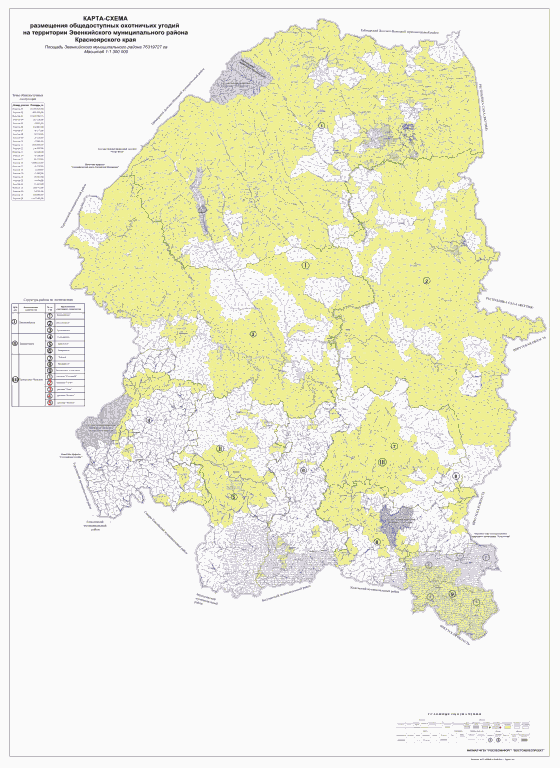 Городские округа45. Городской округ город АчинскОбщедоступные охотугодья в городском округе город Ачинск отсутствуют.46. Городской округ город БоготолОбщедоступные охотугодья в городском округе город Боготол отсутствуют.47. Городской округ город БородиноОбщедоступные охотугодья в городском округе город Бородино отсутствуют.48. Городской округ город ДивногорскУчасток 12Территория охотничьего угодья общей площадью 322 га выделена на землях Емельяновского муниципального района (60 га) и городского округа город Дивногорск (262 га), расположена на землях лесного фонда Красноярского лесничества, в кварталах N 16, 17, 18 Хмельниковского участкового лесничества.Описание границ участка приведено в Емельяновском муниципальном районе (Участок 12).Участок 13Территория охотничьего угодья общей площадью 7443 га выделена на землях городского округа город Дивногорск (7358 га) и Емельяновского муниципального района (85 га), расположена на землях лесного фонда Красноярского лесничества, в том числе:в кварталах N 19 - 20, 32, 33, 45, 46, 100 - 102, 105, 106, 110, 111, 115, 130, 148, 149, 164, 165 Хмельниковского участкового лесничества (3247 га);в кварталах N 1 - 4, 30, 32 Бахтинского участкового лесничества (1701 га);в кварталах N 46 - 66, 71, 76 Дивногорского участкового лесничества (2495 га).Описание границ участка приведено в Емельяновском муниципальном районе (Участок 13).Участок 14Территория охотничьего угодья общей площадью 1264 га выделена на землях городского округа город Дивногорск, расположена на землях лесного фонда Красноярского лесничества, в кварталах N 21, 22, 34 - 36, 47, 56, 66, 67, 73, 74, 82, 97 Хмельниковского участкового лесничества.Описание границ участка приведено в Емельяновском муниципальном районе (Участок 14).Участок 15Территория охотничьего угодья общей площадью 9962 га выделена на землях городского округа город Дивногорск (6089,72 га) и Емельяновского муниципального района (3872,28 га), расположена на землях лесного фонда Красноярского лесничества, в том числе:в кварталах N 54, 55, 63 - 65, 79 - 81, 87, 92 - 96, 117 - 125, 127 - 128, 135 - 139, 146, 147, 162, 163, 177 - 179 Хмельниковского участкового лесничества (8099 га);в кварталах N 22 - 25, 27 - 29 Бахтинского участкового лесничества (1863 га).Описание границ участка приведено в Емельяновском муниципальном районе (Участок 15).Участок 22Территория охотничьего угодья общей площадью 3003 га выделена на землях городского округа г. Дивногорск, расположена:1) на землях лесного фонда Красноярского лесничества площадью 2208 га, в том числе:в кварталах N 3, 4, 6ч, 7, 8, 13ч, 14, 22 Усть-Манского участкового лесничества (994 га);в кварталах N 2 - 4, 11 - 13, 14ч - 17ч, 19, 20, 26ч, 27ч, 33ч, 39ч, 46ч Овсянского участкового лесничества (1214 га);2) на землях иных категорий (795 га).Описание границ участка приведены приведены в Емельяновском муниципальном районе (Участок 22).Участок 23Территория охотничьего угодья общей площадью 7280 га выделена на землях городского округа г. Дивногорск, расположена на землях водного фонда.Описание границ участка приведены приведены в Емельяновском муниципальном районе (Участок 23).49. Городской округ город ЕнисейскОбщедоступные охотугодья в городском округе г. Енисейск отсутствуют.50. Городской округ город КрасноярскОбщедоступные охотугодья в городском округе г. Красноярск отсутствуют.51. Городской округ город КанскОбщедоступные охотугодья в городском округе г. Канск отсутствуют.52. Городской округ город ЛесосибирскУчасток 25Территория охотничьего угодья общей площадью 17485 га, расположена в городском округе г. Лесосибирск:1) на землях лесного фонда Енисейского лесничества площадью 1823 га, в том числе:в кварталах 41ч, 42ч, 45ч, 62ч, 63, 65ч, 66ч Маклаковского участкового лесничества;2) на землях иных категорий (15662 га).Описание границ участка приведены приведены в Енисейском муниципальном районе (Участок 25).53. Городской округ город МинусинскОбщедоступные охотугодья в городском округе г. Минусинск отсутствуют.54. Городской округ город НазаровоОбщедоступные охотугодья в городском округе г. Назарово отсутствуют.55. Городской округ город НорильскУчасток 22Территория охотничьего угодья общей площадью 157373 га расположена на территории муниципального образования "Городское поселение Дудинка" (81519 га), и на землях городского округа город Норильск (75854 га), на землях иных категорий.Описание границ участка приведено в Таймырском Долгано-Ненецком муниципальном районе (Участок 22).56. Городской округ город СосновоборскОбщедоступные охотугодья в городском округе город Сосновоборск отсутствуют.57. Городской округ город ШарыповоОбщедоступные охотугодья в городском округе город Шарыпово отсутствуют.58. Городской округ закрытое административно-территориальноеобразование ЖелезногорскУчасток 15Территория охотничьего угодья общей площадью 8915 га расположена в границах муниципального образования городской округ закрытое административно-территориальное образование Железногорск, состоит из трех кластерных участков.Участок 15.1 общей площадью 3307 га расположен на землях иных категорий.Участок 15.2 общей площадью 3263 га расположен на землях иных категорий.Участок 15.3 общей площадью 2345 га расположен на землях иных категорий.Описание границ участка приведено в Березовском муниципальном районе (Участок 15).59. Городской округ закрытое административно-территориальноеобразование город ЗеленогорскОбщедоступные охотугодья в городском округе закрытое административно-территориальное образование город Зеленогорск отсутствуют.60. Городской округ поселок КедровыйОбщедоступные охотугодья в городском округе поселок Кедровый отсутствуют.61. Городской округ закрытое административно-территориальноеобразование поселок СолнечныйОбщедоступные охотугодья в городском округе закрытое административно-территориальное образование поселок Солнечный отсутствуют.Приложение N 10к Схемеразмещения, использованияи охраны охотничьихугодий на территорииКрасноярского краяОПИСАНИЕ ГРАНИЦ ЗОН, ПЛАНИРУЕМЫХ ДЛЯ СОЗДАНИЯ ЗАКРЕПЛЕННЫХОХОТНИЧЬИХ УГОДИЙ НА ТЕРРИТОРИИ МУНИЦИПАЛЬНЫХ ОБРАЗОВАНИЙКРАСНОЯРСКОГО КРАЯАбанский муниципальный районНа территории Абанского муниципального района выделенная зона для создания закрепленных охотничьих угодий состоит из одного участка.Участок 1Выделен в северо-восточной части Абанского муниципального района. На севере участок граничит с Богучанским муниципальным районом, на востоке - с Иркутской областью, на юге - с общедоступными охотугодьями и закрепленными охотугодьями местной общественной организации охотников и рыболовов Абанского района, на западе - с закрепленными охотугодьями Общества с ограниченной ответственностью "Сибохота".Территория участка общей площадью 35263 га расположена на землях лесного фонда, в кварталах N 12ч, 13ч, 25, 26, 27ч, 28ч, 42 - 44, 45ч, 46ч, 47ч, 56 - 60, 61ч, 62ч, 63ч, 71, 73 - 80, 81ч, 82ч, 83ч, 85 - 90, 91ч, 92 - 97, 225, 236 Хандальского участкового лесничества Долгомостовского лесничества.Описание границ:северная: от точки с координатами с.ш. 57°19'45" в.д. 97°0'54", расположенной на западной границе квартала N 12 Хандальского участкового лесничества, в юго-восточном направлении до точки с координатами с.ш. 57°19'3" в.д. 97°3'1", расположенной на восточной границе квартала N 12 Хандальского участкового лесничества, затем в юго-восточном направлении до точки с координатами с.ш 57°18'13" в.д. 97°4'55", расположенной на восточной границе квартала N 13, затем в юго-восточном направлении до точки с координатами с.ш, 57°17'57" в.д. 97°5'19", расположенной на северной границе квартала N 27, затем в юго-восточном направлении до точки с координатами с.ш 57°17'6" в.д. 97°16'58", расположенной на западной границе квартала N 27, затем в юго-восточном направлении до точки с координатами с.ш. 57°16'5" в.д. 97°8'34", расположенной на восточной границе квартала N 28, затем в юго-восточном направлении до точки с координатами с.ш. 57°15'53" в.д. 97°8'46", расположенной на северной границе квартала N 45, затем в юго-восточном направлении до точки с координатами с.ш. 57°14'46" в.д. 97°10'37", расположенной на восточной границе квартала N 45, затем в юго-восточном направлении до точки с координатами с.ш. 57°13'47" в.д. 97°12'47", расположенной на восточной границе квартала N 46, затем в юго-восточном направлении до точки с координатами с.ш. 57°13'6" в.д. 97°13'57", расположенной на северной границе квартала N 61, затем в юго-восточном направлении до точки с координатами с.ш. 57°12'45" в.д. 97°14'45", расположенной на восточной границе квартала N 61, затем в юго-восточном направлении до точки с координатами с.ш. 57°11'43" в.д. 9716'29", расположенной на восточной границе квартала N 62, затем в юго-восточном направлении до точки с координатами с.ш. 57°10'55" в.д. 97°18'22", расположенной на северо-восточном углу квартала N 80, затем в юго-восточном направлении до точки с координатами с.ш. 57°10'5" в.д. 97°20'21", расположенной на восточной границе квартала N 81, затем в юго-восточном направлении до точки с координатами с.ш. 57°9'17" в.д. 97°22'17", расположенной на восточной границе квартала N 82, затем в юго-восточном направлении до точки с координатами с.ш 57°8'34" в.д. 97°23'51", расположенной на северной границе квартала N 83, затем в юго-восточном направлении до точки с координатами с.ш. 57°7'55" в.д. 97°25'16", восточная граница квартала N 91 Хандальского участкового лесничества;восточная: от точки пересечения с восточной границей квартала N 91 Хандальского участкового лесничества Долгомостовского лесничества, в юго-западном направлении по восточным границам кварталов N 91, 97 Хандальского участкового лесничества, до юго-восточного угла квартала N 97 Хандальского участкового лесничества Долгомостовского лесничества;южная: от юго-восточного угла квартала N 97 Хандальского участкового лесничества Долгомостовского лесничества в западном направлении, по южной границе кварталов N 97, 96, 95, 94, 93, 92 Хандальского участкового лесничества, до юго-западного угла квартала N 92, в северном направлении по западной границе квартала N 92, огибая с северной стороны населенный пункт Борзово, до точки пересечения с правым берегом р. Бирюса, затем по правому берегу р. Бирюса, до западной границы квартала N 73 Хандальского участкового лесничества Долгомостовского лесничества;западная: от юго-западного угла квартала N 73 Хандальского участкового лесничества Долгомостовского лесничества на север, по западным сторонам кварталов N 73, 71, 56, 42, 25, 12 до исходной точки северной границы.Таблица 10.1Зоны планируемых для создания охотничьих угодийна территории Абанского муниципального районаКарта-схемаразмещения зон, планируемых для создания охотничьих угодийна территории Абанского муниципального районаКрасноярского края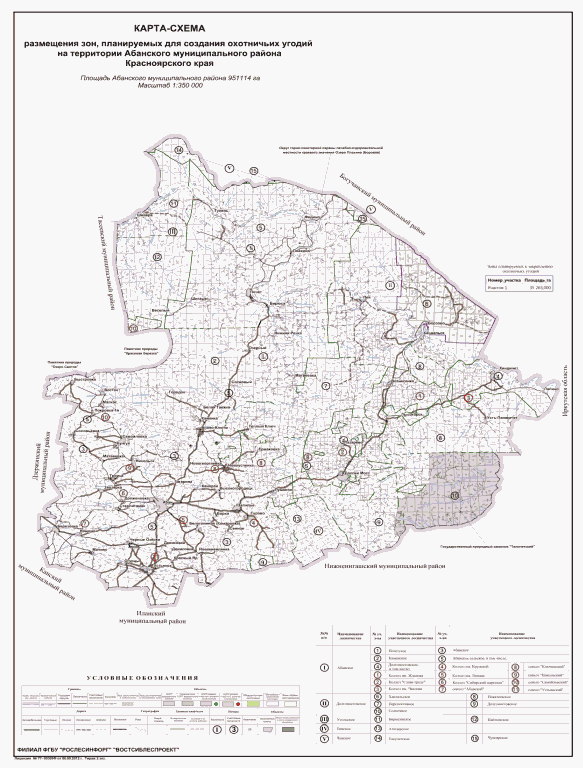 Ачинский муниципальный районНа территории Ачинского муниципального района выделенная зона для создания охотничьих угодий состоит из шести участков.Участок 1Территория охотничьего угодья выделена в северной части Ачинского муниципального района. Территория охотничьего угодья на северо-западе граничит с Большеулуйским муниципальным районом, на востоке с охотничьими угодьями, закрепленными за Ачинской межрайонной общественной организацией охотников и рыболовов. На юге территория охотничьего угодья граничит с зоной, планируемой для закрепления охотничьих угодий, на юго-западе с землями муниципального образования г. Ачинск, на западе с зоной, планируемой для создания общедоступных охотничьих угодий и заказником краевого значения "Причулымский".Территория охотничьего угодья общей площадью 17230 га расположена:1) на землях лесного фонда Ачинского лесничества (5214 га), в том числе:в кварталах N 1ч, 2ч, 3, 4, 11 - 13, 14ч, 15, 32, 33ч, 39ч СПХ "Лапшихинское" Тарутинского сельского участкового лесничества (2267 га);в кварталах N 1 - 5, 9 ОАО СХПК АГК "Земли Преображенские" Тарутинского сельского участкового лесничества (1890 га);в кварталах N 37, 39 СХПК "Причулымский" Тарутинского сельского участкового лесничества (499 га);в кварталах N 17 Тарутинского участкового лесничества (558 га);2) на землях иных категорий (12016 га).Описание границ:северная: от точки с координатами в.д. 90°25'25" с.ш. 56°24'31", расположенной на правом берегу р. Чулым напротив с. Нагорново, вверх по течению р. Чулым по правому берегу, до точки с координатами в.д. 90°27'55" в.д. 56°21'1", затем в северо-восточном направлении по западной границе квартала N 1 ОАО СХПК АГК "Земли Преображенские" Тарутинского сельского участкового лесничества, до северо-западного угла квартала N 1, затем в северо-восточном направлении по северным границам кварталов N 1, 2, 3, 4 ОАО СХПК АГК "Земли Преображенские" Тарутинского сельского участкового лесничества, и северным границам кварталов N 32, 11 СПХ "Лапшихинское" Тарутинского сельского участкового лесничества, до точки пересечения с грунтовой дорогой Лапшиха - Тулат, затем в северо-восточном направлении по грунтовой дороге Лапшиха - Тулат, до точки с координатами в.д. 90°49'45" с.ш. 56°30'21", далее в юго-восточном направлении до точки с координатами в.д. 90°50'25" с.ш. 56°30'20", затем в северо-восточном направлении до точки с координатами в.д. 90°50'28" с.ш. 56°31'12", далее в северо-восточном направлении до точки с координатами в.д. 90°51'23" с.ш. 56°31'29", затем в юго-восточном направлении до точки с координатами в.д. 90°52'9" в.д 56°31'32" (западная граница квартала N 17 Тарутинского участкового лесничества), далее в северо-западном направлении по западной границе квартала N 17 Тарутинского участкового лесничества, до северо-западного угла этого квартала, далее в восточном направлении по северной границе квартал N 17 Тарутинского участкового лесничества, до точки пересечения с правым берегом р. Бол. Улуй, затем вверх по течению р. Бол. Улуй по правому берегу, до точки с координатами в.д. 90°55'54" с.ш. 56°31'36", далее в юго-западном направлении до точки с координатами с.ш. 90°56'35" с.ш. 56°31'33", находящейся на полосе отвода железной дороги Ачинск - Лесосибирск;восточная: от точки с координатами с.ш. 90°56'35" с.ш. 56°31'33", находящейся на полосе отвода железной дороги Ачинск - Лесосибирск, в юго-западном направлении по полосе отвода железной дороги Ачинск - Лесосибирск, до точки пересечения с административной границей муниципального образования г. Ачинск;южная: от точки пересечения полосы отвода железной дороги Ачинск - Лесосибирск с административной границей муниципального образования г. Ачинск в северном направлении, по границе муниципального образования г. Ачинск, затем огибая г. Ачинск с северной стороны, до пересечения с автомобильной дорогой Ачинск - Нагорново;западная: от пересечения с автомобильной дорогой Ачинск - Нагорново, в северном направлении по автомобильной дороге Ачинск - Нагорново до п. Причулымский, огибая поселок с юго-восточной стороны, затем огибая с. Нагорново с восточной стороны через р. Чулым до исходной точки.Участок 2Территория охотничьего угодья выделена в северной части Ачинского муниципального района. Территория охотничьего угодья на севере граничит с Большеулуйским муниципальным районом, на востоке - с охотничьими угодьями, закрепленными за Ачинской межрайонной общественной организацией охотников и рыболовов. На юге территория охотничьего угодья граничит с зоной, планируемой для закрепления охотничьих угодий, на западе - с землями муниципального образования г. Ачинск.Территория охотничьего угодья общей площадью 27012 га расположена:1) на землях лесного фонда Ачинского лесничества (10761 га), в том числе:в кварталах N 16, 17, 18ч, 23, 24, 33 - 38 СПХ "Лапшихинское" Тарутинского сельского участкового лесничества (3180 га);в кварталах N 1, 8 - 10, 15, 16, 26, 39ч, 40ч ООО "Тарутинское" Тарутинского сельского участкового лесничества (2433 га);в кварталах N 6 - 8, 10, 11 ОАО СХПК АГК "Земли Преображенские" Тарутинского сельского участкового лесничества (1047 га);в кварталах N 1 МУП "Малиновский" Тарутинского сельского участкового лесничества (199 га);в кварталах N 34, 35, 45 - 48, 50 - 53, 56 - 63, 64ч, Тарутинского участкового лесничества (3902 га);2) на землях иных категорий (16251 га).Описание границ:северная: от северо-восточной административной границы муниципального образования п. Тимонино в северо-восточном направлении по полосе отвода железной дороги Ачинск - Лесосибирск, до точки пересечения с р. Бол. Улуй;восточная: от точки пересечения полосы отвода железной дороги Ачинск - Лесосибирск с р. Бол. Улуй, вверх по течению р. Бол. Улуй по правому берегу, до точки пересечения с автомобильной дорогой Козловка - Ольховка;южная: от точки пресечения р. Бол. Улуй с автомобильной дорогой Козловка - Ольховка, в южном направлении вверх по течению р. Бол. Улуй по правому берегу, до точки пересечения с полосой отвода железной дороги Ачинск - Красноярск, затем по полосе отвода железной дороги Ачинск - Красноярск, огибая п. Покровка с южной, восточной и северной стороны, до точки пересечения с северо-западной границей п. Покровка с полосой отвода железной дороги Ачинск - Красноярск;западная: от точки пересечения с северо-западной границей п. Покровка с полосой отвода железной дороги Ачинск - Красноярск, в западном направлении по полосе отвода железной дороги Ачинск - Красноярск, до точки пересечения с полосой отвода железной дороги Ачинск - Лесосибирск, затем в северо-восточном направлении по полосе отвода железной дороги Ачинск - Лесосибирск, до западной границы п. Тимонино, огибая поселок с западной, южной и восточной стороны до исходной точки.Участок 3Территория охотничьего угодья выделена в северной части Ачинского муниципального района. Территория охотничьего угодья на севере граничит с зоной, планируемой для закрепления охотничьих угодий, на востоке - с охотничьими угодьями, закрепленными за Ачинской межрайонной общественной организацией охотников и рыболовов. На юге территория охотничьего угодья граничит с зоной, планируемой для создания общедоступных охотничьих угодий, на юго-западе с землями муниципального образования г. Ачинск, на западе - с землями муниципального образования г. Ачинск.Территория охотничьего угодья общей площадью 5870 га расположена:1) на землях лесного фонда Ачинского лесничества (1278 га), в том числе:в кварталах N 39ч СПХ "Лапшихинское" Тарутинского сельского участкового лесничества (90 га);в кварталах N 38, 39ч, 42ч, 43ч ООО "Тарутинское" Тарутинского сельского участкового лесничества (527 га);в кварталах N 2, 3, 4 МУП "Малиновский" Тарутинского сельского участкового лесничества (661 га);2) на землях иных категорий (4592 га).Описание границ:северная: от точки пересечения полосы отвода железной дороги Ачинск - Красноярск с административной границей муниципального образования г. Ачинск, в восточном направлении по полосе отвода железной дороги Ачинск - Красноярск до точки пересечения с р. Большой Улуй;восточная: от точки пересечения полосы отвода железной дороги Ачинск - Красноярск с р. Большой Улуй, вверх по течению р. Большой Улуй по правому берегу до точки пересечения р. Большой Улуй с автомобильной трассой Р-255;южная: от места пересечения р. Большой Улуй с автомобильной трассой Р-255 граница проходит в западном направлении, по автомобильной трассе Р-255, до точки пересечения с административной границей муниципального образования г. Ачинск;западная: от места пересечения автомобильной трассы Р-255 с административной границей муниципального образования г. Ачинск в северном направлении, по границе муниципального образования г. Ачинск, до исходной точки.Из площади участка исключены населенные пункты (п. Грибной, д. Игинка, д. Ильинка, д. Козловка, д. Курбатово, с. Лапшиха, пос. Малиновка, п. Нагорново, пос. Покровка, с. Преображенка, п. Причулымский, п. Саросека, д. Тимонино, п. Тимонино, Тулат), участки земель промышленности и иного специального назначения.Каталог координат границ п. Грибной (система координат WGS 1984):Каталог координат границ д. Игинка (система координат WGS 1984):Каталог координат границ д. Ильинка (система координат WGS 1984):Каталог координат границ д. Козловка (система координат WGS 1984):Каталог координат границ д. Курбатово (система координат WGS 1984):Каталог координат границ с. Лапшиха (система координат WGS 1984):Каталог координат границ пос. Малиновка (система координат WGS 1984):Каталог координат границ п. Нагорново (система координат WGS 1984):Каталог координат границ пос. Покровка (система координат WGS 1984):Каталог координат границ с. Преображенка (система координат WGS 1984):Каталог координат границ п. Причулымский (система координат WGS 1984):Каталог координат границ п. Саросека (система координат WGS 1984):Каталог координат границ д. Тимонино (система координат WGS 1984):Каталог координат границ п. Тимонино (система координат WGS 1984):Каталог координат границ п. Тулат (система координат WGS 1984):Каталог координат границы участка земель промышленности и иного специального назначения участок N 1 (система координат WGS 1984)Каталог координат границы участка земель промышленности и иного специального назначения участок N 2 (система координат WGS 1984)Каталог координат границы участка земель промышленности и иного специального назначения участок N 3 (система координат WGS 1984)Каталог координат границы участка земель промышленности и иного специального назначения участок N 4 (система координат WGS 1984)Каталог координат границы участка земель промышленности и иного специального назначения участок N 5 (система координат WGS 1984)Участок 4Выделен в южной части Ачинского муниципального района. На севере участок граничит с землями муниципального образования г. Ачинск и с зоной, планируемой для создания общедоступных охотничьих угодий, на востоке - с охотничьими угодьями, закрепленными за Ачинской межрайонной общественной организацией охотников и рыболовов, на юге участок граничит с Назаровским муниципальным районом, на западе - с государственным комплексным заказником краевого значения "Арга". Территория охотничьего угодья общей площадью 19820 га расположена:1) на землях лесного фонда Ачинского лесничества площадью 8715 га, в том числе:в квартале N 6 ГУСХП "Горный" Тарутинского сельского участкового лесничества; (380 га);в кварталах N 2, 8, 9ч, 17ч, 18ч, 19, 20, 28, 29 - 34, 37ч, 38 - 43 СХПК племзавод "Ачинский" Тарутинского сельского участкового лесничества (4836 га);в кварталах N 30, 31, 34 - 36, 39 - 41, 44, 45, 53ч ТОО "Ястребовское" Тарутинского сельского участкового лесничества (2366 га);в кварталах N 34, 35, 41, 42ч Ястребовского участкового лесничества (1025 га);в кварталах N 71, Мазульского участкового лесничества (108 га);2) на землях иных категорий (11105 га).Описание границ:северная: от восточной границы н.п. Карловка в юго-восточном направлении по автомобильной дороге Карловка-Ястребово до западной границы н.п. Ястребово, далее, огибая населенный пункт с юго-западной стороны до южной границы н.п Ястребово по автомобильной дороге Ястребово - Ладановка;восточная: от южной границы н.п. Ястребово в южном направлении по автомобильной дороге Ястребово - Ладановка до границы н.п. Ладановка. Далее, огибая н.п. Ладановка с восточной стороны до места пересечения границы н.п. Ладановка и автомобильной дороги, ведущей от н.п Ладановка к оз. Хомутино, граница идет в южном направлении по дороге до правого берега р. Чулым, и административной границы Ачинского муниципального района;южная: от правого берега р. Чулым вниз по течению, до западной границы квартала N 53 Ястребовского участкового лесничества с административной границей Ачинского муниципального района в западном направлении по границе муниципального района, до юго-восточного угла квартала N 71 Мазульского участкового лесничества, затем в южном направлении огибая квартал N 72 Мазульского участкового лесничества с северной, западной и южной стороны квартала, до северо-восточного угла квартала N 43 СХПК племзавод "Ачинский" Тарутинского сельского участкового лесничества, затем в южном направлении по восточной границе квартала N 43, до юго-восточного угла этого, затем в западном направлении по южным границам кварталов N 43, 42, 40, 38, 3937 СХПК племзавод "Ачинский" Тарутинского сельского участкового лесничества, до точки пересечения с автомобильной дорогой Ачинск-Назарово;западная: от места пересечения административной границы Ачинского муниципального района с железной дорогой Ачинск - Назарово по железной дороге до южной границы н.п. Карловка. Далее, огибая н.п. Карловка с юго-восточной стороны по границе населенного пункта до исходной точки.Из площади участка исключены населенные пункты (Ключи, Малый Улуй), участки земель промышленности и иного специального назначения.Каталог координат границ п. Ключи (система координат WGS 1984):Каталог координат границ д. Малый Улуй (система координат WGS 1984):Каталог координат границы участка земель промышленности и иного специального назначения участок N 7 (система координат WGS 1984)Каталог координат границы участка земель промышленности и иного специального назначения участок N 8 (система координат WGS 1984)Каталог координат границы участка земель промышленности и иного специального назначения участок N 9 (система координат WGS 1984)Участок 5Выделен в северо-восточной части Ачинского муниципального района, граничит на севере с Большеулуйским муниципальным районом, на востоке и юге - с Козульским муниципальным районом, на западе - с охотничьими угодьями, закрепленными за Ачинской межрайонной общественной организацией охотников и рыболовов. Территория участка общей площадью 1535 га расположена на землях лесного фонда Ачинского лесничества, в том числе:в кварталах N 25ч, 26, 31, 32, 33 Тарутинского участкового лесничества (1523 га).Описание границ:северная: от северо-западного угла квартала N 25 Тарутинского участкового лесничества по северной стороне квартала до его северо-восточного угла;восточная: от северо-восточного угла квартала N 25 Тарутинского участкового лесничества на юг по восточным сторонам кварталов N 25, 26, 33 до юго-восточного угла квартала N 33;южная: от юго-восточного угла квартала N 33 Тарутинского участкового лесничества по южным сторонам кварталов N 33, 32, 31 до юго-западного угла квартала N 31;западная: от юго-западного угла квартала N 31 Тарутинского участкового лесничества по западной и северной сторонам квартала N 31 до его северо-восточного угла. Далее по западной стороне квартала N 25 в северо-восточном направлении до исходной точки.Участок 6Выделен в восточной части Ачинского муниципального района, граничит на севере, юге и западе с охотничьими угодьями, закрепленными за Ачинской межрайонной общественной организацией охотников, на востоке с Козульским муниципальным районом. Территория участка общей площадью 1329 га расположена на землях лесного фонда Ачинского лесничества в кварталах N 46, 47 Ястребовского участкового лесничества.Описание границ:северная: от северо-западного угла квартала N 46 Ястребовского участкового лесничества Ачинского лесничества по северным сторонам кварталов N 46, 47 до северо-восточного угла квартала N 47;восточная: от северо-восточного угла квартала N 47 Ястребовского участкового лесничества в южном направлении по восточной стороне квартала N 47 до его юго-восточного угла;южная: от юго-восточного угла квартала N 47 Ястребовского участкового лесничества по южным сторонам кварталов N 47, 46 до юго-западного угла квартала N 46;западная: от юго-западного угла квартала N 46 Ястребовского участкового лесничества в северном направлении по западной стороне квартала до исходной точки.Таблица 10.2Зоны, планируемые для создания охотничьих угодийна территории Ачинского муниципального районаКарта-схемаразмещения зон, планируемых для создания охотничьих угодийна территории Ачинского муниципального района и городскогоокруга город Ачинск Красноярского края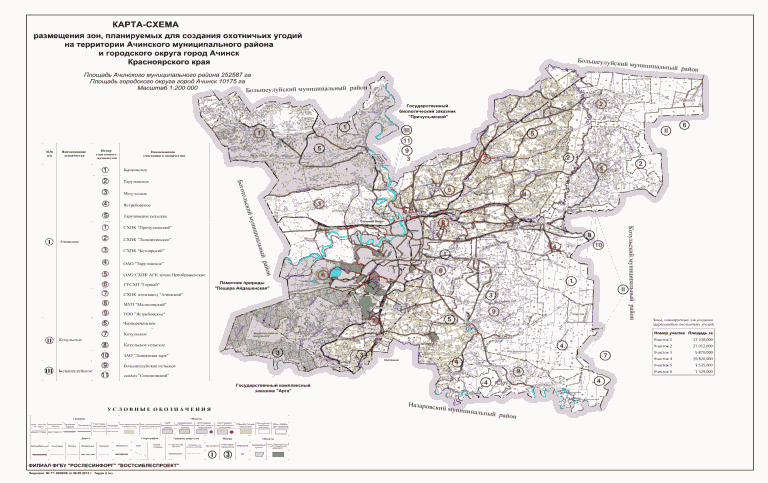 Бирилюсский муниципальный районНа территории Бирилюсского муниципального района выделенная зона для создания закрепленных охотничьих угодий состоит из одного участка.Участок 1Выделен в западной части Бирилюсского муниципального района. На севере и востоке участок граничит с закрепленными охотугодьями местной общественной организации охотников Бирилюсского района, на юге - с общедоступными охотугодьями, на западе - с Тюхтетским муниципальным районом.Территория участка общей площадью 32414 га расположена на землях лесного фонда Таежинского лесничества, в кварталах N 331, 333 - 337, 340 - 344, 354 - 359, 361 - 367, 377 - 383, 392 - 397 Мелецкого участкового лесничества.Описание границ:северная: от точки пересечения р. Чулым с западной границей Бирилюсского района на восток, по северным сторонам кварталов N 331, 337 Мелецкого участкового лесничества, до устья р. Кипидетская (Кобот);восточная: от устья р. Кипидетская (Кобот) в южном направлении вдоль правого берега реки вверх по течению, до юго-восточного угла квартала N 383 Мелецкого участкового лесничества;южная: от юго-восточного угла квартала N 383 Мелецкого участкового лесничества на запад, по южным сторонам кварталов N 383, 382, затем по восточной стороне квартала N 397, далее по южным сторонам кварталов N 397 - 392, до границы района;западная: от юго-западного угла квартала N 392 Мелецкого участкового лесничества на север, по западным границам кварталов N 392, 377, 361, 354, 340, 333 Мелецкого участкового лесничества до исходной точки.Таблица 10.3Зоны, планируемые для создания охотничьих угодийна территории Бирилюсского муниципального районаКарта-схемаразмещения зон, планируемых для создания охотничьих угодийна территории Бирилюсского муниципального районаКрасноярского края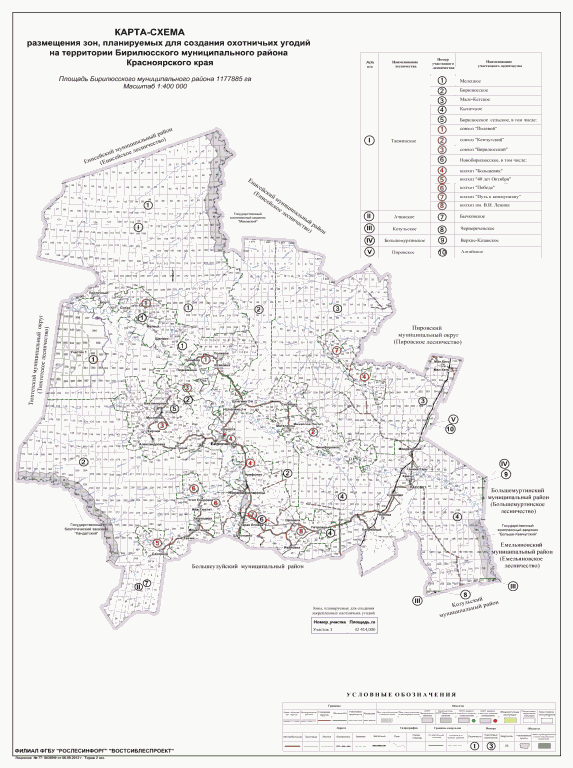 Боготольский муниципальный районНа территории Бирилюсского муниципального района выделенная зона для создания закрепленных охотничьих угодий состоит из пяти участков.Участок 1Выделен в северо-западной части Боготольского муниципального района. На севере участок граничит с Тюхтетским муниципальным районом, на востоке - с участком зоны, планируемой для создания общедоступных охотугодий, на юге и западе - с участками зоны, планируемой для создания закрепленных охотугодий.Территория участка общей площадью 18510 га расположена на землях лесного фонда Боготольского лесничества, в том числе:1) в кварталах N 4, 5, 6ч, 7, 8, 13 - 18, 34ч, 35ч, 36 - 39, 46 - 54, 65 - 70, 72 - 83 АО "Юрьевское" Боготольского сельского участкового лесничества (11241 га);2) на землях иных категорий (7269 га).Описание границ:северная: от северо-западного угла квартала N 8 АО "Юрьевское" Боготольского сельского участкового лесничества, на северо-восток, по границе Боготольского муниципального района, до северо-восточного угла квартала N 5 АО "Юрьевское" Боготольского сельского участкового лесничества;восточная: от северо-восточного угла квартала N 5 АО "Юрьевское" Боготольского сельского участкового лесничества, на юг, по восточной стороне квартала N 5, до д. Березовка, затем, с западной стороны огибая д. Березовка, и далее на юго-восток, по автомобильной дороге Березовка - Юрьевка - Боготол, до границы г. Боготол, затем по восточной стороне квартала N 83 АО "Юрьевское", до юго-восточного угла этого квартала;южная: от юго-восточного угла квартала N 83 АО "Юрьевское" Боготольского сельского участкового лесничества, в западном направлении, по южным сторонам кварталов N 83, 82, 81, 80, 76, 75, 73, 72, 70, 68, до юго-западного угла квартала N 68 АО "Юрьевское" Боготольского сельского участкового лесничества;западная: от юго-западного угла квартала N 68 АО "Юрьевское" Боготольского сельского участкового лесничества, в северном направлении, по западным сторонам кварталов N 68, 69, 65, 48, 36, до развилки лесных дорог, затем на запад, по дороге через южные части кварталов N 35, 34, затем снова на север, по западным сторонам кварталов N 34, 14, 13, 8 АО "Юрьевское" Боготольского сельского участкового лесничества до исходной точки.Участок 2Выделен в северо-восточной части Боготольского муниципального района. На севере участок граничит с Тюхтетским муниципальным районом, на востоке - с Большеулуйским муниципальным районом и биологическим заказником "Причулымский", на юге и западе - с участками зоны, планируемой для создания общедоступных охотугодий. Территория участка общей площадью 39623 га расположена:1) на землях лесного фонда площадью 17734 га:Боготольского лесничества (15715 га), в том числе:в кварталах N 43, 46 Боготольского участкового лесничества (512 га);в квартале N 5ч Опытной станции Боготольского сельского участкового лесничества, площадью (219 га);в кварталах N 1 - 20, 25 АО "Булатовский" Боготольского сельского участкового лесничества (5187 га);в кварталах N 1 - 23, 25 - 27, 38, 44, 48 - 50 АО "Вагинское" Боготольского сельского участкового лесничества (8161 га);в кварталах N 1 - 6 совхоза "Боготольский" Боготольского сельского участкового лесничества (1636 га);на землях лесного фонда Тюхтетского лесничества (19 га), в том числе:в квартале N 10ч колхоз им. Кирова, Тюхтетского сельского участкового лесничества;2) на землях иных категорий (23889 га).Описание границ:северная: от северо-западного угла квартала N 25 совхоза "Булатовский" Боготольского сельского участкового лесничества, в восточном направлении, по северной границе квартала N 17 совхоза "Булатовский" Боготольского сельского участкового лесничества, по северной границе квартала N 10 колхоза им. Кирова, Тюхтетского сельского участкового лесничества, по северным границам кварталов N 10, 11, 2, 3, 4, 8, 9 совхоза "Булатовский" Боготольского сельского участкового лесничества, по северным границам кварталов N 10, 11, 12, 13, 4, 5, 1, 2, 3 АО "Вагинское" Боготольского сельского участкового лесничества, до северо-восточного угла квартала N 3 АО "Вагинское" Боготольского сельского участкового лесничества;восточная: от северо-восточного угла квартала N 3 АО "Вагинское" Боготольского сельского участкового лесничества, в юго-восточном направлении по восточным границам кварталов N 3, 9 АО "Вагинское" Боготольского сельского участкового лесничества, до юго-восточного угла квартала N 9, в западном направлении по южным границам кварталов N 9, 8 АО "Вагинское" Боготольского сельского участкового лесничества, до юго-западного угла квартала N 8, затем в юго-восточном направлении по восточным границам кварталов N 16, 23, 27 АО "Вагинское" Боготольского сельского участкового лесничества, до юго-восточного угла квартала N 27 АО "Вагинское" Боготольского сельского участкового лесничества (до границы биологического заказника "Причулымский"), затем на запад, по южным сторонам кварталов N 27, 26, 25, 21, 18, 17 АО "Вагинское", кварталов N 16, 15, 14, 13 совхоза "Булатовский" Боготольского сельского участкового лесничества, до д. Новопетровка, затем, с севера, запада и юга, огибая д. Новопетровка, на юг по автомобильной дороге Новопетровка-Ильинка-Вагино, до д. Вагино;южная: от д. Вагино, по автомобильной дороге Вагино - Павловка - Медяково - Лозняково - Боготол, до границы г. Боготол;западная: в северном направлении, по восточной границе г. Боготол, затем по западным сторонам кварталов N 3, 1 совхоза "Боготольский", квартала N 25 совхоза "Булатовский" Боготольского сельского участкового лесничества до исходной точки.Участок 3Выделен в западной части Боготольского муниципального района. На севере участок граничит с участками зоны, планируемой для создания закрепленных охотугодий, на востоке - с городским округом г. Боготол, на юге - с комплексным заказником "Арга", на западе - с Кемеровской областью. Территория участка общей площадью 40130 га расположена;1) на землях лесного фонда Боготольского лесничества площадью 15758 га, в том числе:в кварталах N 35 - 42, 48 - 52 Боготольского участкового лесничества (2445 га);в кварталах N 1 - 20, 22ч, 23 - 30, 31 - 43 АО "Каштановское" Боготольского сельского участкового лесничества (11939 га);в кварталах N 16, 17ч, 18, 20 - 23 совхоза "Боготольский" Боготольского сельского участкового лесничества (1374 га);2) на землях иных категорий (24372 га).Описание границ:северная: от северо-западного угла квартала N 35 Боготольского участкового лесничества, на восток, по северным сторонам кварталов N 35, 36 Боготольского участкового лесничества, по северным сторонам кварталов N 1 - 3, АО "Каштановское" Боготольского сельского участкового лесничества, по северным сторонам кварталов N 40 - 42 Боготольского участкового лесничества, по северным сторонам кварталов N 10 - 17, 25 АО "Каштановское" Боготольского сельского участкового лесничества, до западной границы городского округа г. Боготол;восточная: по границе городского округа г. Боготол на юг, затем на восток до автомобильной дороги г. Боготол - с. Боготол, по этой дороге до с. Боготол, затем, по северной и западной границам с. Боготол, до р. Чулым;южная: от западной границы с. Боготол на запад, вверх по течению р. Чулым (левый берег) до точки пересечения с координатами в.д. 89°16'1" с.ш 56°4'12, затем в западном направлении по южным границам кварталов N 42, 34 АО "Каштановское" Боготольского сельского участкового лесничества, до юго-западного угла квартала N 34;западная: от юго-западного угла квартала N 34 АО "Каштановское" Боготольского сельского участкового лесничества в северном направлении по западным границам кварталов N 34, 31, 27, 26, 19, "Каштановское" Боготольского сельского участкового лесничества, до юго-восточного угла квартала N 18 АО "Каштановское" Боготольского сельского участкового лесничества, затем в западном направлении по южной границе квартала N 18 АО "Каштановское" Боготольского сельского участкового лесничества и южной границе квартала N 39 Боготольского участкового лесничества, до юго-западного угла квартала N 39, затем на север по западным границам кварталов N 39, 37, 35 Боготольского участкового лесничества до исходной точки.Участок 4Выделен в восточной части Боготольского муниципального района. На севере участок граничит с участками зоны, планируемой для создания общедоступных охотугодий и с биологическим заказником "Причулымский", на востоке - с Ачинским муниципальным районом, на юге - с комплексным заказником "Арга", на западе - с городским округом г. Боготол. Территория участка общей площадью 29705 га расположена:1) на землях лесного фонда Боготольского лесничества площадью 6612 га, в том числе:в кварталах N 47, 53 - 61 Боготольского участкового лесничества (1515 га);в кварталах N 3, 4, 7, 18ч, 19 АО "Критовское" Боготольского сельского участкового лесничества (737 га);в кварталах N 1 - 5 АО "Причулымское" Боготольского сельского участкового лесничества (1288 га);в кварталах N 9 - 15, 19, 26 - 29 совхоза "Боготольский" Боготольского сельского участкового лесничества (2262 га);в кварталах N 1 - 9, 11ч АО "Краснозаводское" Боготольского сельского участкового лесничества (799 га);2) на землях иных категорий (23104 га).Описание границ:северная: от точки пересечения железной дороги Боготол - Ачинск с восточной границей городского округа г. Боготол, на восток, по железной дороге до д. Критово, затем, с юга и востока огибая д. Критово на север, по западным сторонам кварталов N 19, 7, 4 АО "Критовское", затем на восток, по северным сторонам квартала N 3 АО "Критовское", квартала N 1 АО "Краснозаводское" Боготольского сельского участкового лесничества до северо-восточного угла квартала N 1;восточная: от северо-восточного угла квартала N 1 АО "Краснозаводское" Боготольского сельского участкового лесничества, на юг-восток по восточной границе кварталов N 1, 2, 3, 6, 11 "Краснозаводское" Боготольского сельского участкового лесничества, до точки пересечения левого берега р. Чулым;южная: от точки пересечения южной границы квартала N 11 АО "Краснозаводское" Боготольского сельского участкового лесничества с левым берегом р. Чулым, на запад по левому берегу р. Чулым вверх по течению, до юго-восточного угла квартала N 5 Краснореченского участкового лесничества, затем на северо-запад по восточной границе квартала N 5 Краснореченского участкового лесничества до северо-восточного угла квартала N 5 Краснореченского участкового лесничества, затем в юго-западном направлении по северным границам кварталов N 5, 4, 3, 2, 1 Краснореченского участкового лесничества, до северо-западного угла квартала, затем на юг по западной границе квартала N 1 Краснореченского участкового лесничества, до точки пересечения южной границы квартала N 9 АО "Краснозаводское" Боготольского сельского участкового лесничества, затем в западном направлении по южной границе квартала N 9 АО "Краснозаводское" Боготольского сельского участкового лесничества, до точки пересечения с восточной границей квартала N 3 АО "Причулымское" Боготольского сельского участкового лесничества, затем в юго-восточном направлении по восточной границе квартала N 3 АО "Причулымское" Боготольского сельского участкового лесничества, до точки пересечения северо-восточного угла квартала N 5 АО "Причулымское" Боготольского сельского участкового лесничества, затем в юго-западном направлении по восточной границе квартала N 5, до точки пересечения левого берега р. Чулым, затем на запад вверх по течению р. Чулым по левому берегу, до восточной границы с. Боготол;западная: от р. Чулым по восточной границе с. Боготол на север до автодороги с. Боготол - г. Боготол, затем по восточной границе городского округа г. Боготол до исходной точки.Участок 5Выделен в северо-западной части Боготольского муниципального района. На севере участок граничит с Тюхтетским муниципальным районом, на западе с Кемеровской областью, на юге и востоке с участками зоны, планируемой для создания закрепленных охотугодий. Территория участка общей площадью 14720 га расположена:1) на землях лесного фонда Боготольского лесничества площадью 12748 га, в том числе:в кварталах N 1 - 34 Боготольского участкового лесничества, (8040 га);в кварталах N 9 - 12, 26 - 33, 34ч, 35ч, 45, 59 - 64 АО "Юрьевское" Боготольского (сельского) участкового лесничества, (4708 га);2) на землях иных категорий, (1972 га).Описание границ:северная: от северо-западного угла квартала N 1 Боготольского участкового лесничества в восточном направлении по северным границам кварталов N 1, 2, 3, 4, 5, 6, 7, 8 Боготольского участкового лесничества, и северным границам кварталов N 9, 10, 11, 12 АО "Юрьевское" Боготольского (сельского) участкового лесничества до северо-восточного угла квартала N 12;восточная: от северо-восточного угла квартала N 12, в южном направлении по восточным сторонам кварталов N 12, 33, затем по грунтовой дороге, пересекая кварталы N 34, 35, далее по восточным сторонам кварталов N 63, 64, 62 АО "Юрьевское" Боготольского (сельского) участкового лесничества;южная: от юго-восточного угла квартала N 62, в западном направлении по южным сторонам кварталов N 62 АО "Юрьевское" Боготольского (сельского) участкового лесничества, кварталов N 34, 33 Боготольского участкового лесничества, до юго-западного угла квартала N 33;западная: от юго-западного угла квартала N 33 Боготольского участкового лесничества, в северном направлении по западным границам кварталов N 33, 32, 29 Боготольского участкового лесничества, до точки пересечения с южной границей квартала N 26 Боготольского участкового лесничества, затем в западном направлении по южным границам кварталов N 26 - 18 Боготольского участкового лесничества, до юго-западного угла квартала N 18, далее в северном направлении по западным границам кварталов N 18, 16, 11, 10, 9, 1 Боготольского участкового лесничества, до исходной точки северной границы.Таблица 10.4Зоны, планируемые для создания охотничьих угодийна территории Боготольского муниципального районаКарта-схемаразмещения зон, планируемых для создания охотничьих угодийна территории Боготольского муниципального районаи городского округа город Боготол Красноярского края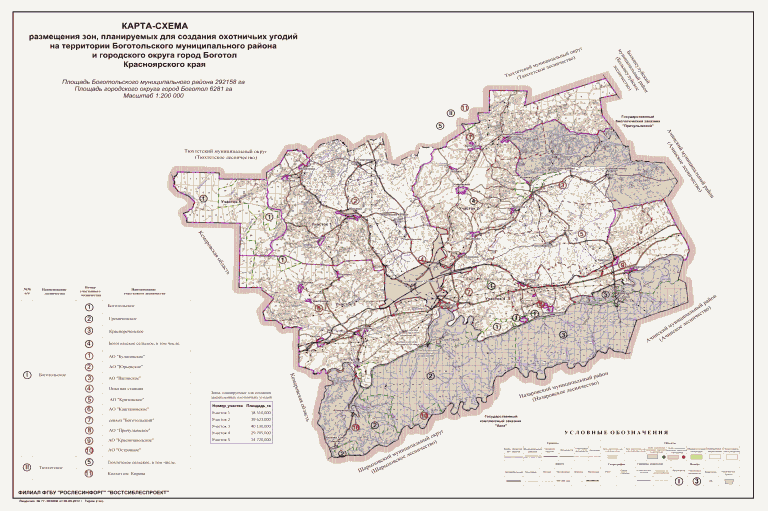 Енисейский муниципальный районНа территории Енисейского муниципального района выделенная зона для создания закрепленных охотничьих угодий состоит из одного участка.Участок 1Выделен в юго-западной части Енисейского муниципального района. Участок на севере граничит с участком N 1 зоны, планируемой для создания закрепленных охотугодий, на востоке, юге и западе - с общедоступными охотугодьями.Территория участка общей площадью 498727 га расположена на землях лесного фонда Енисейского лесничества, в кварталах N 350 - 355, 394 - 407, 410 - 421, 447 - 471, 487 - 514, 534 - 549, 551 - 572, 575 - 580, 583, 584, 606 - 616, 619 - 625, 647 - 655, 657 - 663, 684 - 702, 720 - 741, 759 - 773, 789 - 802, 813 - 825, 836 - 846 Лосиноборского участкового лесничества; в кварталах N 550 - 555, 618 - 635, 702 - 718, 777 - 793, 854 - 870, 928 - 944, 1000 - 1016, 1072 - 1083, 1172 - 1083, 1141 - 1153, 1198 - 1208, 1254 - 1276, 1317 - 1333, 1370, 1383 - 1393, 1430 - 1437 Енисейского участкового лесничества.Описание границ:северная: от устья р. Еловая в восточном направлении, вверх по течению р. Кеть (левый берег), по западной стороне квартала N 410 Лосиноборского участкового лесничества, далее по северным сторонам кварталов N 410 - 421 Лосиноборского участкового лесничества, по северным сторонам кварталов N 618 - 625, 550 - 555, 633 - 635 Енисейского участкового лесничества, до северо-восточного угла квартала N 635;восточная: от северо-восточного угла квартала N 635 Енисейского участкового лесничества на юг, по восточным сторонам кварталов N 635, 718, 793, 870, 944, 1016, 1083, 1153, 1208, 1276, 1333 Енисейского участкового лесничества, затем на запад, по южным сторонам кварталов N 1333, 1332, 1331, 1370, на восток, по северным сторонам кварталов N 1392, 1393, на юг, по восточным сторонам кварталов N 1393, 1437 Енисейского участкового лесничества, до юго-восточного угла квартала N 1437;южная: от юго-восточного угла квартала N 1437 Енисейского участкового лесничества на запад, по южным сторонам кварталов N 1437 - 1430, 1386 - 1383 Енисейского участкового лесничества, затем по южным сторонам кварталов N 825, 824, 846 - 836 Лосиноборского участкового лесничества, до юго-западного угла квартала N 836;западная: от юго-западного угла квартала N 836 Лосиноборского участкового лесничества на север, по западным границам кварталов N 836, 813, 789, 759, 720, 684, 647, 606, 534, 487 до исходной точки северной границы.Из площади участка исключен участок N 10 общедоступных охотничьих угодий:Описание границ участка N 10 общедоступных охотничьих угодий:северная: от западного угла квартала N 557 Лосиноборское участкового лесничества Енисейского лесничества на восток, по южным сторонам кварталов N 557, 558 Лосиноборского участкового лесничества Енисейского лесничества, до его юго-восточного угла;восточная: от юго-восточного угла квартала N 558 Лосиноборского участкового лесничества Енисейского лесничества, по западным сторонам кварталов N 583, 624, до точки ее пересечения с р. Кеть;южная: от точки пересечения западной стороны квартала N 624 Лосиноборского участкового лесничества Енисейского лесничества с р. Кеть вниз по течению до точки пересечения с восточной стороной квартала N 580;западная: от точки пересечения р. Кеть с восточной стороной квартала N 580 в северном направлении по восточной стороне квартала N 580, до исходной точки северной границы северной границы.Таблица 10.5Зоны, планируемые для создания охотничьих угодийна территории Енисейского муниципального районаКарта-схемаразмещения зон, планируемых для создания охотничьих угодийна территории Енисейского муниципального района, городскогоокруга город Лесосибирск и городского округа город ЕнисейскКрасноярского края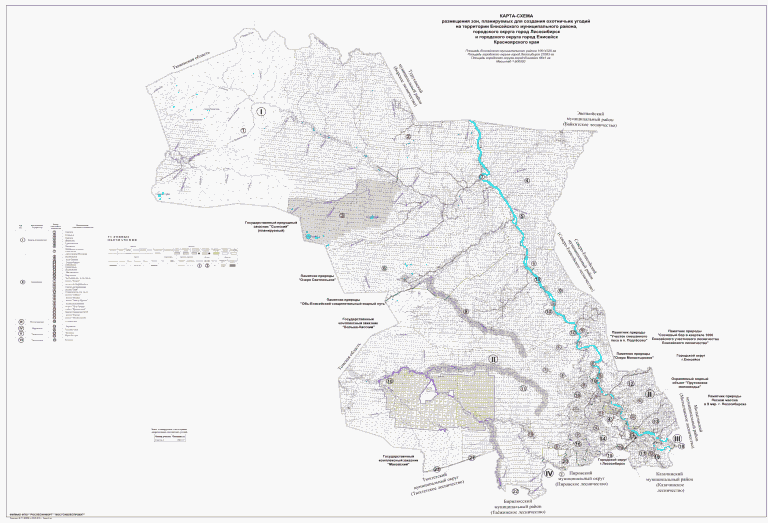 Ермаковский муниципальный районНа территории Ермаковского муниципального района выделенная зона для создания охотничьих угодий состоит из одного участка.Участок 1Выделен в восточной части Ермаковского муниципального района. Участок на севере и востоке граничит с общедоступными охотугодьями, на юге - с закрепленными охотугодьями ООО "Саян", на западе - с общедоступными охотугодьями.Территория участка общей площадью 3205 гектаров расположена на землях лесного фонда Ермаковского лесничества, в кварталах N 23 - 26 Танзыбейского участкового лесничества.Описание границ участка:северная: от северо-западного угла квартала N 24 Танзыбейского участкового лесничества в восточном направлении по северным сторонам кварталов N 24, 25, 26 Танзыбейского участкового лесничества;восточная: от северо-восточного угла квартала N 26 в южном направлении по восточной стороне квартала N 26 до юго-восточного угла этого квартала Танзыбейского участкового лесничества;южная: от юго-восточного угла квартала N 26 в западном направлении по южным сторонам кварталов N 26, 23 до юго-западного угла квартала N 23 Танзыбейского участкового лесничества;западная: от юго-западного угла квартала N 23 в северном направлении, по западной и северной стороне квартала N 23 Танзыбейского участкового лесничества до исходной точки северной границы.Таблица 10.6Зоны, планируемые для создания охотничьих угодийна территории Ермаковского муниципального районаКарта-схемаразмещения зон, планируемых для создания охотничьих угодийна территории Ермаковского муниципального районаКрасноярского края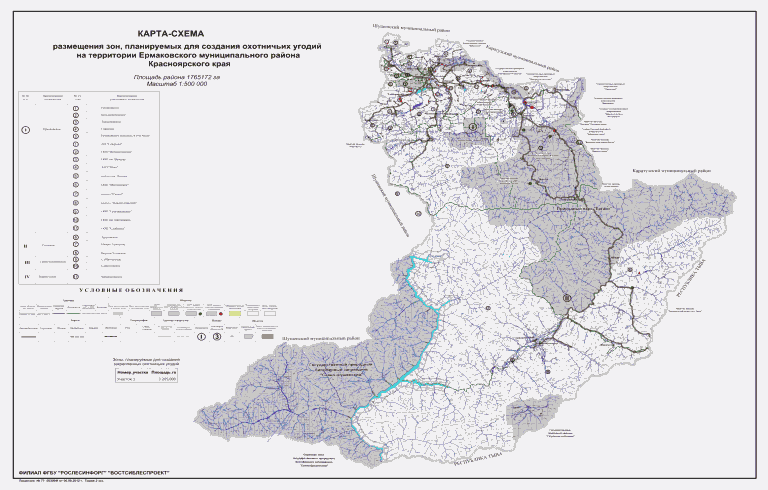 Идринский муниципальный районНа территории Идринского муниципального района выделенная зона для создания закрепленных охотничьих угодий состоит из одного участка.Участок 1Выделен в северо-западной части Идринского района. Участок граничит на западе с Краснотуранским муниципальным районом, на севере с Новоселовским муниципальным районом, на востоке с закрепленными охотугодьями Красноярской региональной организации "Убрус", на юге - с общедоступными охотугодьями.Территория участка общей площадью 15579 га расположена:1) на землях лесного фонда Идринского лесничества площадью 6485 га, в том числе:в квартале N 3ч Идринского участкового лесничества (125 га);в кварталах N 8, 17 - 19, 29, 34 - 50, 51, 52ч, 53, 54ч, 55ч совхоза "Хабыкский" (5863 га);в кварталах N 1, 2ч колхоза "40 лет Октября" Идринского сельского участкового лесничества (497 га);2) на землях иных категорий (9094 га).Описание границ:северная: от точки пересечения северной границы квартала N 3 Идринского участкового лесничества с автомобильной дорогой Шадрино - Колдыбай - Новоберезовка на юг по этой дороге до п. Новоберезовка;восточная: от п. Новоберезовка в южном направлении по автомобильной дороге Новоберезовка - Майский - Добромысловский - Кортуз, до п. Майский;южная: от п. Майский на запад по автомобильной дороге Новоберезовка - Майский - Добромысловский - Кортуз, до точки пересечения с западной границей квартала N 52 совхоза "Хабыкский";западная: от точки пересечения автомобильной дороги Добромысловский - Кортуз с границей с западной границей квартала N 52 совхоза "Хабыкский" в северном направлении по западным границам кварталов N 52, 53, 42, 34, 29, 17 совхоза "Хабыкский" и западной границе квартала N 3 Идринского участкового лесничества до исходной точки.Таблица 10.7Зоны, планируемые для создания охотничьих угодийна территории Идринского муниципального районаКарта-схемаразмещения зон, планируемых для создания охотничьих угодийна территории Идринского муниципального района Красноярскогокрая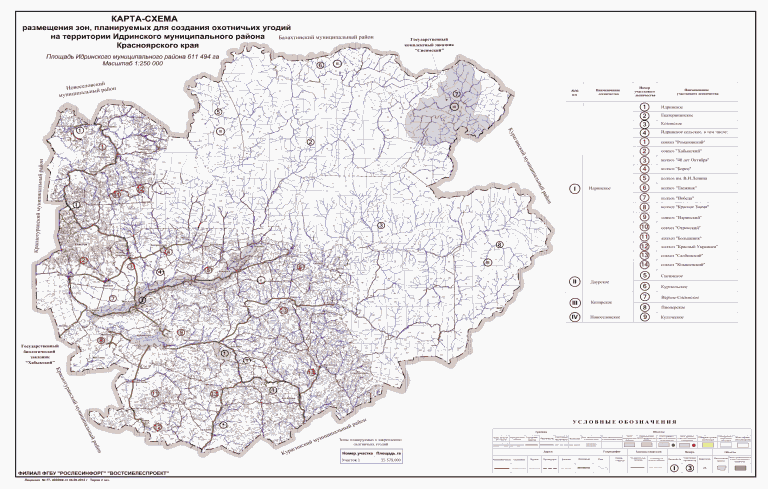 Иланский муниципальный районНа территории Иланского муниципального района выделенная зона для создания закрепленных охотничьих угодий состоит из трех участков.Участок 1Выделен в южной части Иланского муниципального района. Участок на севере граничит с охотничьими угодьями, закрепленными за Местной общественной организацией охотников и рыболовов Иланского района, на востоке - с зоной, планируемой для создания закрепленных охотничьих угодий, на юге и западе с Ирбейским муниципальным районом.Территория участка общей площадью 31904 га расположена:1) на землях лесного фонда Иланского лесничества площадью 29455 га, в том числе:в кварталах N 13, 14ч, 15ч, 62ч, 81, 82, 99 - 104, 105ч, 115 - 120, 121ч, 122, 123 Росляковского участкового лесничества (19215 га);в кварталах N 28, 29ч, 30 - 32, 41ч, 42 - 49, 61 - 65, 74 - 79, 92 - 109 ОАО "Нива-2" Южного (сельского) участкового лесничества (10240 га);2) на землях иных категорий (2449 га).Из площади участка исключены населенные пункты.Описание границ:северная: от северо-западного угла квартала N 28 ОАО "Нива-2" Южного (сельского) участкового лесничества Иланского лесничества в восточном направлении по северным сторонам кварталов N 28 - 31, западной, северной и восточной сторонам квартала N 32, северным сторонам кварталов N 48, 49 ОАО "Нива-2" Южного (сельского) участкового лесничества, затем в южном направлении по восточным сторонам кварталов N 49, 65, 79, 100 ОАО "Нива-2" Южного (сельского) участкового лесничества Иланского лесничества до юго-западного угла квартала N 79 Росляковского участкового лесничества, далее на восток по северным сторонам кварталов N 99 - 102 до юго-западного угла квартала N 81 Росляковского участкового лесничества Иланского лесничества, затем вниз по течению р. Большая Речка до северо-западного угла квартала N 62 Росляковского участкового лесничества Иланского лесничества, далее по северной стороне квартала N 62 Росляковского участкового лесничества до п. Росляки (северо-восточный угол квартала N 62);восточная: от п. Росляки (северо-восточный угол квартала N 62 Росляковского участкового лесничества) в южном направлении, огибая п. Росляки с западной стороны, далее по дороге до точки пересечения с административной границей Иланского и Ирбейского муниципальных районов в квартале N 121 Росляковского участкового лесничества Иланского лесничества;южная: от точки пересечения автодороги с административной границей Иланского и Ирбейского муниципальных районов в квартале N 121 Росляковского участкового лесничества Иланского лесничества по административной границе Иланского и Ирбейского муниципальных районов в западном направлении до юго-западного угла квартала N 13 Росляковского участкового лесничества Иланского лесничества;западная: от юго-западного угла квартала N 13 Росляковского участкового лесничества Иланского лесничества в северо-восточном направлении по административной границе Иланского муниципального района до исходной точки.Участок 2Выделен в южной части Иланского муниципального района. Участок на севере граничит с Нижнеингашским муниципальным районом, на востоке с зоной, планируемой для создания закрепленных охотничьих угодий, на юге с Ирбейским муниципальным районом, на западе с охотничьими угодьями, закрепленными за Местной общественной организацией охотников и рыболовов Иланского района и зоной, планируемой для создания закрепленных охотничьих угодий. Территория участка общей площадью 36036 га расположена на землях лесного фонда Иланского лесничества, в том числе: в кварталах N 18 - 22, 23ч-26ч, 36, 37ч, 38ч, 39, 40, 41ч, 42ч, 43ч, 49, 50, 51, 52ч, 54ч, 55ч, 56ч, 57ч, 58ч, 62ч, 63ч, 64 - 70, 83 - 92, 105ч, 106ч, 107 - 109, 121ч, 124 Росляковского участкового лесничества.Из площади участка исключены населенные пункты.Описание границ:северная: от северо-западного угла квартала N 18 Росляковского участкового лесничества Иланского лесничества на восток по северным сторонам кварталов N 18, 19, до административной границы Нижнеингашского муниципального района, далее по административной границе Иланского и Нижнеингашского муниципальных районов в восточном направлении до точки пересечения с лесной дорогой в квартале N 26;восточная: по лесной дороге в южном направлении до п. Хайрюзовка, затем, огибая поселок с западной и южной сторон, идет по дороге на восток, пересекая квартал N 42. Далее граница проходит по дороге в южном направлении через кварталы N 42, 43, 58, 57, по восточным сторонам кварталов N 70, 92, 109, 124 Росляковского участкового лесничества до юго-восточного угла квартала N 124 Росляковского участкового лесничества;южная: от юго-восточного угла квартала N 124 Росляковского участкового лесничества в западном направлении по границам кварталов N 124, 108 Росляковского участкового лесничества, на север по западной границе квартала N 108, до юго-восточного угла квартала N 90 Росляковского участкового лесничества, затем по южным границам кварталов N 90, 89, 88, 87, 86, 107, 106 - 121 Росляковского участкового лесничества, до точки пересечения с дорогой в квартале N 121 Росляковского участкового лесничества;западная: от точки пересечения административной границы Иланского и Ирбейского муниципальных районов с дорогой в квартале N 121 Росляковского участкового лесничества в северном направлении по этой дороге до п. Росляки, огибает п. Росляки с восточной стороны. Далее идет по западной стороне квартала N 54, южной и западной сторонам квартала N 49, западной стороне квартала N 18 до исходной точки.Участок 3Выделен в южной части Иланского муниципального района. Участок на севере граничит с Нижнеингашским муниципальным районом, на востоке и юге с Ирбейским муниципальным районом, на западе с зоной, планируемой для создания закрепленных охотничьих угодий. Территория участка общей площадью 31107 га расположена на землях лесного фонда Иланского лесничества, в том числе: в кварталах N 26ч - 31ч, 32 - 35, 42ч, 43ч, 44 - 46, 57ч, 58ч, 59 - 61, 71 - 78, 93 - 98, 110 - 114, 125, 126, 127ч Росляковского участкового лесничества.Описание границ:северная: от точки пересечения лесной дороги с северной границей квартала N 26 Росляковского участкового лесничества, далее на восток по северным границам кварталов N 26, 27, 28, 29, 30, 31 Росляковского участкового лесничества, до северо-восточного угла квартала N 31 Росляковского участкового лесничества;восточная: от северо-восточного угла квартала N 31 Росляковского участкового лесничества в южном направлении по восточным границам кварталов N 31, 35, 34, 46, 61, 78, 98, Росляковского участкового лесничества до юго-восточного угла квартала N 98;южная: от юго-восточного угла квартала N 98 Росляковского участкового лесничества в юго-западном направлении по южным границам кварталов N 114, 113, 127, 126, 125 Росляковского участкового лесничества, до юго-западного угла квартала N 125 Росляковского участкового лесничества;западная: от юго-западного угла квартала N 125 Росляковского участкового лесничества на север по западной стороне квартала N 125, далее по лесной дороге по западной стороне кварталов N 110, 93, 71, пересекая кварталы N 57, 58, 42 Росляковского участкового лесничества до п. Хайрюзовка. Далее, огибая п. Хайрюзовка с восточной и северной стороны и по лесной дороге через квартал N 26 Росляковского участкового лесничества до исходной точки.Таблица 10.8Зоны, планируемые для создания охотничьих угодийна территории Иланского муниципального районаКарта-схемаразмещения зон, планируемых для создания охотничьих угодийна территории Иланского муниципального районаКрасноярского края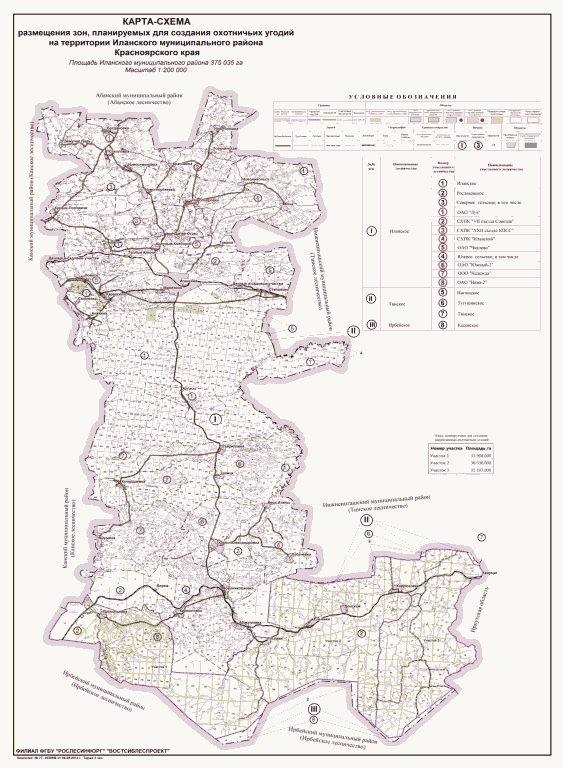 Ирбейский муниципальный районНа территории Ирбейского муниципального района выделенная зона для создания закрепленных охотничьих угодий состоит из одного участка.Участок 1Выделен в северной части Ирбейского муниципального района. Участок граничит на севере и востоке с Канским муниципальным районом, на юге и западе - с участком зоны, планируемой для создания общедоступных охотугодий.Территория участка общей площадью 49250 га расположена1) на землях лесного фонда Ирбейского лесничества площадью 7879 га, в том числе:в квартале N 1 Ирбейского участкового лесничества (124 га);в кварталах N 3 - 5, 6ч, 7 - 10, 12 - 13 совхоза "Ярульский" (2519 га);в кварталах N 1 - 16, 26 - 30, 33ч, 34 совхоза "Ирбейский" (4727 га);в кварталах N 1ч, 2 колхоза "Заветы Ильича" (240 га);в квартале N 1ч колхоза "Путь Ленина" Ирбейского сельского участкового лесничества (269 га);2) на землях иных категорий (41371 га).Описание границ:северная: от точки пересечения автомобильной дороги Ирбейское - Большие Ключи с административной границей Ирбейского и Рыбинского районов на восток по административной границе Ирбейского и Рыбинского районов, далее по административной границе Ирбейского и Канского районов до р. Кан;восточная: от точки пересечения р. Кан с административной границей Ирбейского и Канского районов вверх по течению р. Кан (левый берег), до точки пересечения с железной дорогой, далее в юго-западном направлении вдоль железной дороги до д. Маловка;южная: от д. Маловка вдоль железной дороги в юго-западном направлении до точки пересечения с автомобильной дорогой Ирбейское - Большие Ключи;западная: от точки пересечения автомобильной дороги Ирбейское - Большие Ключи с железной дорогой в северо-западном направлении по автомобильной дороге Ирбейское - Большие Ключи до исходной точки северной границы.Таблица 10.9Зоны, планируемые для создания охотничьих угодийна территории Ирбейского муниципального районаКарта-схемаразмещения зон, планируемых для создания охотничьих угодийна территории Ирбейского муниципального районаКрасноярского края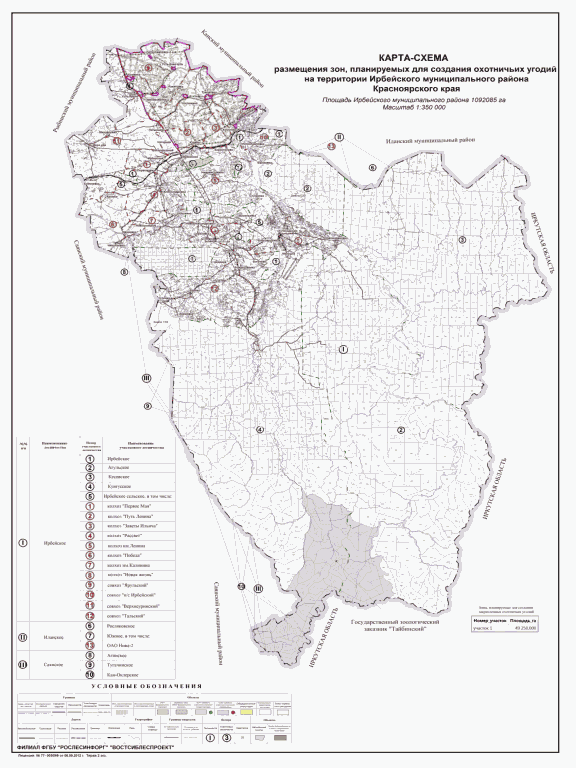 Краснотуранский муниципальный районНа территории Краснотуранского муниципального района выделенная зона для создания закрепленных охотничьих угодий состоит из двух участков.Участок 1Выделен в восточной части Краснотуранского муниципального района. Участок на западе и севере граничит с охотничьими угодьями, закрепленными за обществом с ограниченной ответственностью "Белогорье", на востоке - с Идринским муниципальным районом, на юге с зоной, планируемой для создания общедоступных охотничьих угодий.Территория участка общей площадью 18378 га расположена:1) на землях лесного фонда Краснотуранского лесничества площадью 6721 га, в том числе:в кварталах N 56 - 58, 59ч, 60 - 65 совхоза "Передовой" Краснотуранского сельского участкового лесничества (1926 га);в кварталах N 17, 20, 22 - 25, 27 - 41 совхоза "Победа" Краснотуранского сельского участкового лесничества (4795 га);2) на землях сельхозназначения Краснотуранского района (11657 га).Описание границ:северная: от перекрестка дорог Сарушка - Кара-Беллык и Сарушка - Беллык в северо-восточном направлении по дороге Сарушка - Кара-Беллык до юго-западной границы н.п. Кара-Беллык. Граница участка огибает н.п. Кара-Беллык с южной стороны до дороги Кара-Беллык - автодорога Кортуз-Александровка. Далее в юго-восточном направлении по дороге до точки пересечения с автомобильной дорогой Кортуз - Александровка и затем в северном направлении по автомобильной дороге Кортуз - Александровка до западной границы н.п. Александровка. Далее, огибая н.п. Александровка с южной стороны и не включая его в границы участка, до автодороги Александровка - Колдыбай. Далее в восточном направлении по автомобильной дороге Александровка - Колдыбай до точки пересечения с восточной границей квартала N 59 совхоза "Передовой" Краснотуранского сельского участкового лесничества;восточная: от точки пересечения с восточной границей квартала N 59 совхоза "Передовой" Краснотуранского сельского участкового лесничества в южном направлении по восточным границам кварталов N 59, 62, 64, 65 совхоза "Передовой" Краснотуранского сельского участкового лесничества и по восточным границам кварталов N 28, 35, 40, 41 совхоза "Победа" Краснотуранского сельского участкового лесничества до точки пересечения автомобильной дороги Добромысловский - Кортуз;южная: от точки пересечения квартала N 41 совхоза "Победа" Краснотуранского сельского участкового лесничества с автомобильной дорогой Кортуз - Добромысловский в западном направлении по указанной автомобильной дороге до восточной границы н.п. Кортуз. Огибая н.п. Кортуз с северной стороны и не включая его в границы участка, выходит на автомобильную дорогу Кортуз - Сарушка. Далее по указанной автомобильной дороге в западном направлении до восточной границы н.п. Сарушка и, огибая населенный пункт с северо-восточной стороны и не включая его в границы участка, до дороги Сарушка - Кара-Беллык;западная: от северной границы н.п. Сарушка в северном направлении по автомобильной дороге Сарушка - Кара-Беллык до исходной точки.Участок 2Выделен в юго-восточной части Краснотуранского муниципального района. На севере и востоке участок граничит с Идринским и Курагинским муниципальными районами, на юге - с Минусинским муниципальным районом, на западе - с зоной, планируемой для создания общедоступных охотничьих угодий. Территория участка общей площадью 48619 га расположена:1) на землях лесного фонда Краснотуранского лесничества площадью 2825 га, в том числе:в кварталах N 120 - 123 Краснотуранского участкового лесничества (486 га);в кварталах N 3, 9 - 11, 14, 15 совхоза "Саянский" Краснотуранского сельского участкового лесничества (1019 га);в квартале N 5ч совхоза "Восточенский" Краснотуранского сельского участкового лесничества (208 га);в кварталах N 1 - 6 совхоза "Тубинский" Краснотуранского сельского участкового лесничества (1112 га);2) на землях сельхозназначения Краснотуранского района (45794 га).Описание границ:северная: от точки пересечения квартала N 3 совхоза "Саянский" Краснотуранского сельского участкового лесничества и автомобильной дороги Идринское - Николаевка по северной границе квартала N 3, до северо-восточной границы квартала N 3;восточная: от северо-восточной границы квартала N 3 совхоза "Саянский" Краснотуранского сельского участкового лесничества в южном направлении по восточным границам кварталов N 3, 9 совхоза "Саянский" Краснотуранского сельского участкового лесничества, до юго-восточного угла квартала N 9, в восточном направлении по северным границам кварталов N 1, 2, 3, до северо-восточного угла квартала N 3 "Тубинский" Краснотуранского сельского участкового лесничества, затем на юг по восточной границе кварталов N 3, 6 "Тубинский" Краснотуранского сельского участкового лесничества, по южной границе квартала N 123 Краснотуранского участкового лесничества, по восточной границе квартала N 5 совхоза "Тубинский" Краснотуранского сельского участкового лесничества, до юго-восточного угла квартала N 5;южная: от юго-восточного угла квартала N 5 совхоза "Тубинский" Краснотуранского сельского участкового лесничества в западном направлении по южной границе кварталов N 5, 6 совхоза "Тубинский" Краснотуранского сельского участкового лесничества, южной границе квартала N 5 "Восточенский" Краснотуранского сельского участкового лесничества, до точки пересечения с дорогой Саянск - Диссос - автомагистраль "Минусинск - Белык";западная: от точки пересечения дороги Саянск - Дисос - автомагистраль "Минусинск - Белык" и административной границы Минусинского муниципального района в северном направлении по указанной дороге, минуя поворот в н.п. Дисос до южной границы н.п. Саянск. Огибая н.п. Саянск с восточной стороны и, не включая его в границы участка, до автомобильной дороги Саянск - Теплый ключ - Николаевка. По указанной автомобильной дороге, огибая перечисленные населенные пункты с восточной стороны и, не включая их в границы участка, до автомобильной дороги Николаевка - Идринское. Далее по автомобильной дороге Николаевка - Идринское в северо-восточном направлении до исходной точки.Таблица 10.10Зоны, планируемые для создания охотничьих угодийна территории Краснотуранского муниципального районаКарта-схемаразмещения зон, планируемых для создания охотничьих угодийна территории Краснотуранского муниципального районаКрасноярского края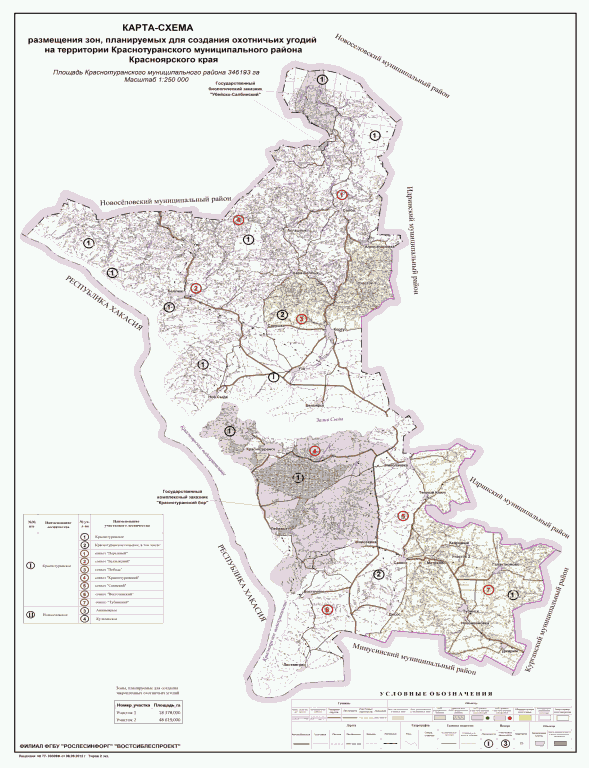 Мотыгинский муниципальный районНа территории Мотыгинского муниципального района выделенная зона для создания закрепленных охотничьих угодий состоит из трех участков.Участок 1Выделен в восточной части Мотыгинского муниципального района. Участок граничит на севере с закрепленными охотугодьями общества с ограниченной ответственностью "Медведь", общества с ограниченной ответственностью "Сибирская промысловая компания", Красноярской региональной общественной организации охотников "Охотничья тропа", на востоке - с Богучанским муниципальным районом, на юге - с р. Ангара, закрепленными охотугодьями КРООО "Охотничья тропа" и общедоступными охотугодьями, на западе с - закрепленными охотугодьями ООО "Медведь".Территория участка общей площадью 76943 га расположена:1) на землях лесного фонда Мотыгинского лесничества (75826 га), в том числе:в кварталах N 79 - 88, 113 - 129, 146 - 159 Раздолинского участкового лесничества (28053 га);в кварталах N 37 - 84, 92 - 99, 109, 110, 225 - 227 Орджоникидзевского участкового лесничества (47773 га);2) на землях иных категорий (1117 га).Описание границ:северная: от северо-западного угла квартала N 79 Раздолинского участкового лесничества на восток, по северным сторонам кварталов N 79 - 88, кварталов N 124 - 129 Раздолинского участкового лесничества, затем по северным сторонам кварталов N 47, 48, 37 - 46 Орджоникидзевского участкового лесничества, до северо-восточного угла квартала N 46;восточная: от северо-восточного угла квартала N 46 Орджоникидзевского участкового лесничества в южном направлении по восточным границам кварталов N 46, 59, 72 Орджоникидзевского участкового лесничества, до точки пересечения правого берега р. Ангара;южная: от точки пересечения восточной границы Мотыгинского района с правым берегом р. Ангара на запад, вниз по течению р. Ангара (правый берег), с севера огибая населенные пункты, до западной границы квартала N 227 Орджоникидзевского участкового лесничества;западная: от юго-западного угла квартала N 227 Орджоникидзевского участкового лесничества на север по западной стороне квартала N 227, затем по его северной стороне, по западной стороне квартала N 109, на запад, по южным сторонам кварталов N 94 - 92, по западной стороне квартала N 92, по южным сторонам кварталов N 74, 73, по западной стороне квартала N 73 Орджоникидзевского участкового лесничества, затем по южным сторонам кварталов N 157 - 146 Раздолинского участкового лесничества и по западным сторонам кварталов N 146, 113, 79 до исходной точки северной границы.Участок 2Выделен в западной части Мотыгинского муниципального района. Участок граничит на севере с закрепленными охотугодьями ООО "Медведь" и заказником "Река Татарка", на востоке с охотугодьями КРООО "Охотничья тропа", на юге с общедоступными охотугодьями, на западе с Енисейским районом. Территория участка общей площадью 56170 га расположена:1) на землях лесного фонда Мотыгинского лесничества (56113 га), в том числе:в кварталах N 92, 93ч, 95, 94, 96ч, 97, 98ч Каргинского участкового лесничества (2124 га);в кварталах N 134 - 165, 168 - 177, 180 - 191, 194ч, 195ч, 196 - 205, 284 - 286, 288, 319 Кулаковского участкового лесничества (54009 га);2) на землях иных категорий, (37 га).Описание границ:северная: от северо-западного угла квартала N 285 Кулаковского участкового лесничества на запад по северным сторонам кварталов N 285, 135 - 145 до северо-восточного угла квартала N 145 Кулаковского участкового лесничества;западная: от северо-восточного угла квартала N 145 Кулаковского участкового лесничества на юг по восточным сторонам кварталов N 145, 156, 161, затем на юго-запад, через р. Ангара, до восточной стороны квартала N 177, затем по восточной стороне квартала N 177, по северной границе кварталов N 189, 191, по восточной границе кварталов N 205, до юго-восточного угла квартала N 205 Кулаковского участкового лесничества:южная: от юго-восточного угла квартала N 205 Кулаковского участкового лесничества на запад, по южным сторонам кварталов N 205 - 196, до юго-западного угла квартала N 196 Кулаковского участкового лесничества;западная: от юго-западного угла квартала N 196 Кулаковского участкового лесничества на северо-запад, по границе района до р. Ангара, затем через р. Ангара на северо-восток до устья р. Татарка, и вверх по р. Татарка до исходной точки северной границы.Участок 3Выделен в юго-восточной части Мотыгинского муниципального района. Участок граничит на севере и западе с охотничьими угодьями, закрепленными за КРООО "Охотничья тропа" и за красноярской региональной общественной организацией "Приморские охотники", на востоке с Богучанским муниципальным районом, на юге с охотничьими угодьями, закрепленными за обществом с ограниченной ответственностью "Топливная Компания "Ресурс" и обществом с ограниченной ответственностью "Руслес", и на западе с охотничьими угодьями, закрепленными за КРООО "Охотничья тропа" и общедоступными охотугодьями. Территория участка общей площадью 70199 га расположена1) на землях лесного фонда Мотыгинского лесничества (70198 га), в том числе:в кварталах N 200 - 208, 215 - 224 Орджоникидзевского участкового лесничества (15878 га);в кварталах N 39 - 49, 77 - 85, 111 - 118, 144 - 151, 176 - 183, 207 - 215, 235 - 241, 251, 254 - 257 Первомайского участкового лесничества (54320 га);2) на землях иных категорий (1 га).Описание границ:северная: от северо-западного угла квартала N 200 по северным сторонам кварталов N 200 - 208, до северо-восточного угла квартала N 208 Орджоникидзевского участкового лесничества Мотыгинского лесничества;восточная: от северо-восточного угла квартала N 208 в южном направлении по восточным границам кварталов N 208, 224 Орджоникидзевского участкового лесничества, на юг по западной границе квартала N 49 Первомайского участкового лесничества, в западном направлении по южным границам кварталов N 49, 48, 85 до юго-восточного угла квартала N 85 Первомайского участкового лесничества, затем в южном направлении по восточной границе кварталов N 118, 151, 183, 215, 241, 257, 256, до юго-восточного угла квартала N 256 (до точки пересечения административных границ Мотыгинского, Богучанского и Тасеевского муниципальных районов);южная: от юго-восточного угла квартала N 256 (от точки пересечения административных границ Мотыгинского, Богучанского и Тасеевского муниципальных районов) в западном направлении по административной границе Мотыгинского и Тасеевского муниципальных районов до юго-западного угла квартала N 254 Первомайского участкового лесничества Мотыгинского лесничества;западная: от юго-западного угла квартала N 254 Первомайского участкового лесничества на север по западным сторонам кварталов N 254, 254, 235, 207, 176, 144, 111, 77, 39 Первомайского участкового лесничества Мотыгинского лесничества, по западным сторонам кварталов N 125, 200 Орджоникидзевского участкового лесничества Мотыгинского лесничества до исходной точки.Таблица 10.11Зоны, планируемые для создания охотничьих угодийна территории Мотыгинского муниципального районаКарта-схемаразмещения зон, планируемых для создания охотничьих угодийна территории Мотыгинского муниципального районаКрасноярского края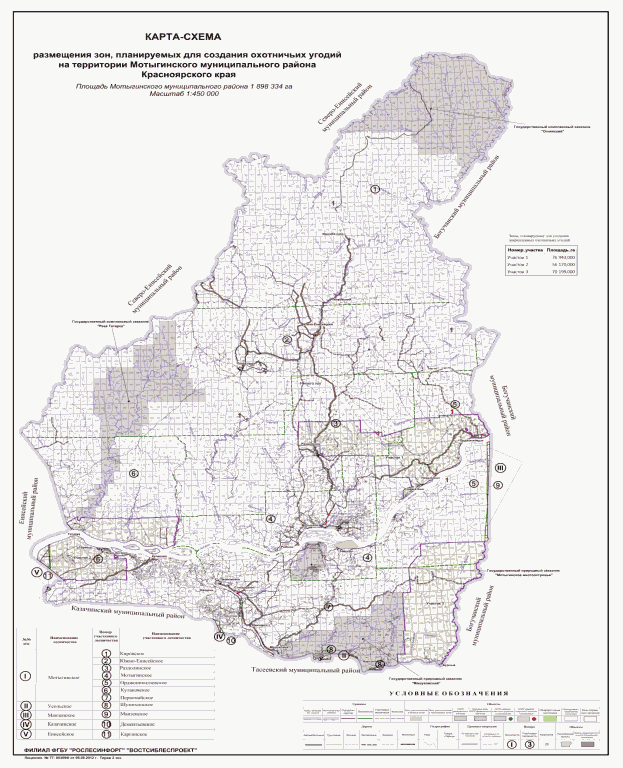 Нижнеингашский муниципальный районНа территории Нижнеингашского муниципального района выделенная зона для создания охотничьих угодий состоит из одного участка.Участок 1Выделен в западной части Нижнеингашского муниципального района. На севере участок граничит с закрепленными охотугодьями ООО "Эко-ресурс", на востоке с Иркутской областью и с зоной общедоступных охотугодий, на юге с Иркутской областью, на западе с закрепленными охотугодьями Ассоциации Иланских Лесопромышленников. Территория участка общей площадью 13423 гектаров расположена на землях лесного фонда, в кварталах N 25ч, 26ч, 37 - 39, 40ч, 41ч, 43, 53 - 58, 66, 69, 70, 72 - 77 Пойменского участкового лесничества.Описание границ:северная: от юго-западной границы поселка Поканаевка, в юго-восточном направлении по автомобильной дороге, до точки пресечения с северной границей квартала N 42 Пойменского участкового лесничества, в восточном направлении по северной границе квартала N 42, до точки пересечения северного угла квартала N 43 Пойменского участкового лесничества;восточная: от точки пересечения северного угла квартала N 43 Пойменского участкового лесничества, в южном направлении по восточной границе кварталов N 43, 58, 77 Пойменского участкового лесничества, до юго-восточного угла квартала N 77 Пойменского участкового лесничества;южная: от юго-восточного угла квартала N 77 Пойменского участкового лесничества, в западном направлении по северной границе кварталов N 77, 76, 75, 74, 73, 72 Пойменского участкового лесничества, до юго-западного угла квартала N 72 Пойменского участкового лесничества;западная: от юго-западного угла N 72 Пойменского участкового лесничества на север по западным границам кварталов N 72, 69, 66, 53 Пойменского участкового лесничества, до южной границы квартала N 37 Пойменского участкового лесничества, затем в западном направлении до точки пересечения с полосой отвода железой дороги Решоты - Чунояр, затем в северо-восточном направлении по полосе отвода железной дороги до исходной точки северной границы.Таблица 10.12Зоны, планируемые для создания охотничьих угодийна территории Нижнеингашского муниципального районаКарта-схемаразмещения зон, планируемых для создания охотничьих угодийна территории Нижнеингашского муниципального районаКрасноярского края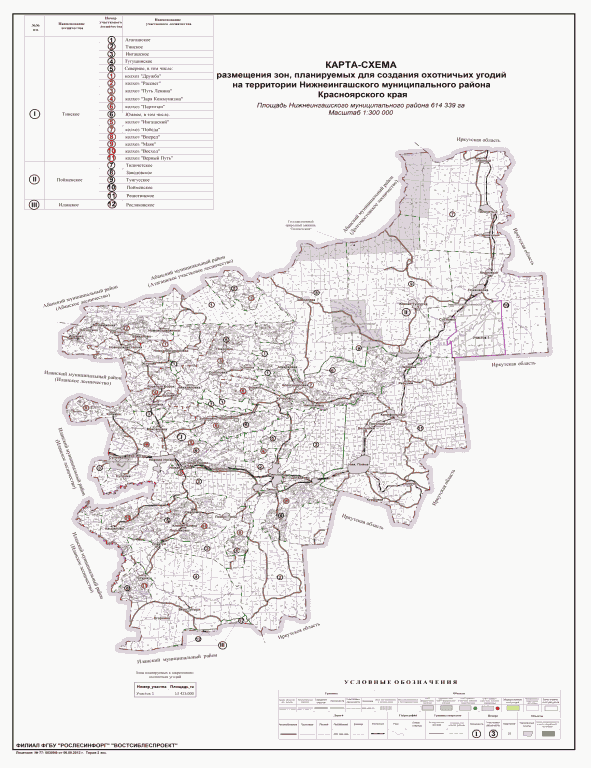 Новоселовский муниципальный районНа территории Новоселовского муниципального района выделенная зона для создания закрепленных охотничьих угодий состоит из двух участков.Участок 1Выделен в северной части Новоселовского муниципального района. Участок граничит на севере с Балахтинским муниципальным районом, на западе, востоке и юге с зоной, планируемой для создания общедоступных охотничьих угодий.Территория участка общей площадью 15028 га расположена:1) на землях лесного фонда Новоселовского лесничества (116 га), в том числе:в кварталах N 1, 8 совхоза "Игрышинский" Степного участкового лесничества (48 га);в квартале N 1 совхоза "Легостаевский" Степного участкового лесничества (68 га);2) на землях иных категорий (14912 га).Описание границ:северная: от северо-западного угла квартала N 1 совхоза "Легостаевский" Степного сельского участкового лесничества на восток вниз по правому берегу р. Чулым до бывшего н.п. Игрыш;восточная: от бывшего н.п. Игрыш по его восточной стороне идет на юго-восток по полевой дороге (огибая оз. Курганское с востока) до точки пересечения с автомобильной дорогой федерального значения Р-257;южная: от точки пересечения полевой дороги с автомобильной дорогой федерального значения Р-257 идет на юго-запад по автомобильной дороге федерального значения Р-257 до юго-западного угла квартала N 1 совхоза "Легостаевский" Степного участкового лесничества;западная: от юго-западного угла квартала N 1 совхоза "Легостаевский" Степного участкового лесничества вверх по руч. Чегерак до истока руч. Чегерак, на запад до условной границы совхоза "Легостаевский" Степного участкового лесничества, на север по условной границе совхоза "Легостаевский" до исходной точки северной границы.Из площади участка исключены населенные пункты.Участок 2Выделен в западной части Новоселовского муниципального района Участок граничит на севере с Ужурским муниципальным районом и зоной, планируемой для создания общедоступными охотничьими угодьями, на востоке береговой линией Красноярского водохранилища, на юге и востоке с Республикой Хакасия. Территория участка общей площадью 42065 га расположена:1) на землях лесного фонда Новоселовского лесничества (2339 га) в том числе;в кварталах N 16ч, 20, 21, 22, 23, 52 Новоселовского участкового лесничества (568 га);в кварталах N 1, 2ч, 3, 4, 5, 7, 8, 9, 10, 11, 12 совхоза "Новоселовский" Степного участкового лесничества (1771 га);2) на землях иных категорий (39726 га).Описание границ:северная: от точки пересечения р. Чулым с западной границей Новоселовского муниципального района вниз по течению реки вдоль правого берега, до северо-восточного угла квартала N 1 совхоза "Новоселовский" Степного участкового лесничества, затем в юго-восточном направлении по восточной границе квартала N 16 Новоселовского участкового лесничества и восточным границам кварталов N 2, 4, 5 до автодороги федерального значения Р-257, затем на юго-запад по автомобильной дороге федерального значения Р-257, до точки пересечения лога Борозда, на юго-восток по логу Борозда, до его залива в Красноярское водохранилище;восточная: от залива Борозда и береговой линии Красноярского водохранилища далее по береговой линии Красноярского водохранилища на юг до точки пересечения с административной границей республикой Хакасия;южная: от точки пересечения Красноярского водохранилища с административной границей республикой Хакасия, в западном направлении по административной границе района до юго-западного угла квартала N 7 совхоза "Новоселовский" Степного участкового лесничества;западная: от юго-западного угла квартала N 7 совхоза "Новоселовский" Степного участкового лесничества в северном направлении по административной границе с республикой Хакасия до исходной точки северной границы.Из площади участка исключены населенные пункты.Таблица 10.13Зоны, планируемые для создания охотничьих угодийна территории Новоселовского муниципального районаКарта-схемаразмещения зон, планируемых для создания охотничьих угодийна территории Новоселовского муниципального районаКрасноярского края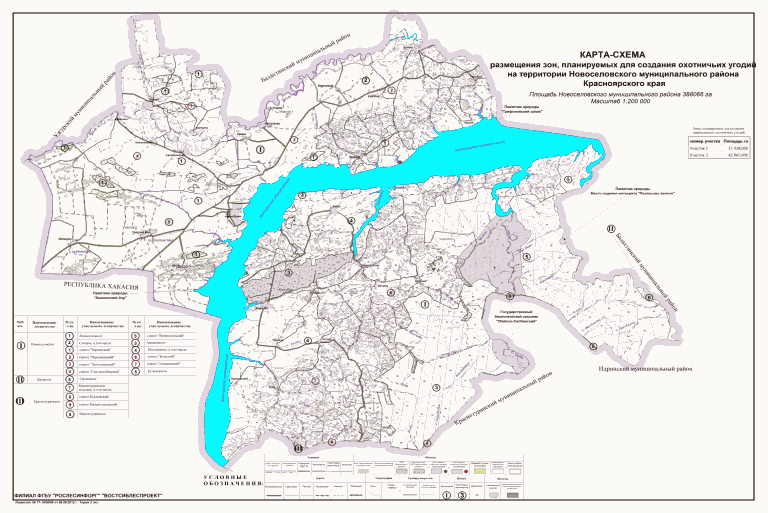 Северо-Енисейский муниципальный районНа территории Северо-Енисейского муниципального района выделенная зона для создания закрепленных охотничьих угодий состоит из двух участков.Участок 1Выделен в юго-западной части Северо-Енисейского муниципального района. Участок на севере граничит с охотугодьями, закрепленными за обществом с ограниченной ответственностью охотничье-промысловое хозяйство "Север" и охотугодьями, закрепленными за индивидуальным предпринимателем Бабешко А.Ю., на востоке с общедоступными и планируемыми к закреплению охотугодьями, на юге и западе с Енисейским муниципальным районом.Территория участка общей площадью 59340 га расположена на землях лесного фонда Северо-Енисейского лесничества, в кварталах N 698 - 705, 715 - 730, 740 - 756, 765 - 781, 787, 788, 789, 791, 792, 801, 802, 813, 814, 815, 816, 826, 827, 828, 829, 837, 838, 839, 840, 1156 Сухо-Питского участкового лесничества.Описание границ:северная: от северо-западного угла N 715 Сухо-Питского участкового лесничества, в восточном направлении по северным границам кварталов N 715, 716, 717, 718, 719, 720 до северо-восточного угла квартала N 720 Сухо-Питского участкового лесничества, затем в северном направлении по западной границе квартала N 698, до северо-западного угла этого квартала, далее в восточном направлении по северной границе кварталов N 698, 699, 700, 701, до точки пересечения с р. Бол. Пит, затем на юго-восток, вверх по р. Бол. Пит (левый берег) до устья р. Сухой Пит;восточная: от устья р. Сухой Пит на юго-восток, вверх по р. Сухой Пит по левом берегу, до южной границы района;южная: от точки пересечения р. Сухой Пит с южной границей Северо-Енисейского района в западном направлении, по границе района, до юго-западного угла квартала N 765 Сухо-Питского участкового лесничества;западная: от юго-западного угла квартала N 765 Сухо-Питского участкового лесничества на север, по границе района до исходной точки северной границы.Участок 2Выделен в южной части Северо-Енисейского муниципального района. Участок на севере граничит с общедоступными охотугодьями, на востоке и юге с Енисейским муниципальным районом, на западе с планируемыми к закреплению охотугодьями. Территория участка общей площадью 40574 га расположена на землях лесного фонда Северо-Енисейского лесничества, в том числе:в кварталах N 481 - 484, 490 - 499 Брянковского участкового лесничества;в кварталах 760 - 764, 782 - 786, 793, 794, 795, 796, 803 - 809, 817 - 822, 830, 831, 832, 833, 841 Сухо-Питского участкового лесничества.Описание границ:северная: от северо-западного угла квартала N 782 Сухо-Питского участкового лесничества на восток, по северной границе кварталов N 782, 760, 761, 762, 763, до северо-западного угла квартала N 481 Брянковского участкового лесничества, затем на восток по северной границе кварталов N 481, 482, 483, 484, до северо-восточного угла квартала N 484 Брянковского участкового лесничества;восточная: от северо-восточного угла квартала N 484 Брянковского участкового лесничества, на юг по восточной границе кварталов 484, 494, Брянковского участкового лесничества, до точки пересечения с р. Сухой Пит, далее вниз по течению р. Сухой Пит вдоль правого берега, до устья р. Хребтовый;южная: от устья р. Хребтовый вниз по течению р. Сухой Пит вдоль правого берега, до устья р. Порожный;западная: от устья р. Порожный вниз по течению р. Сухой Пит до исходной точки северной границы.Таблица 10.14Зоны, планируемые для создания охотничьих угодийна территории Северо-Енисейского муниципального районаКарта-схемаразмещения зон, планируемых для создания охотничьих угодийна территории Северо-Енисейского муниципального районаКрасноярского края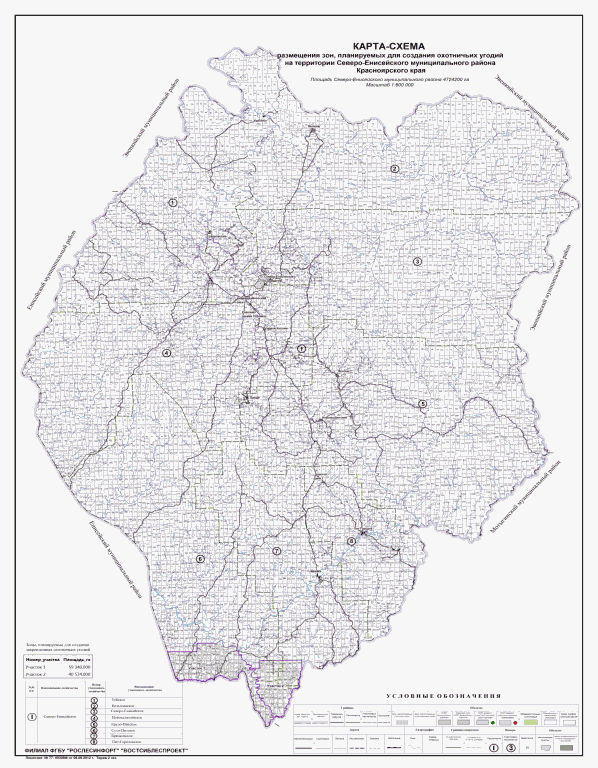 Таймырский Долгано-Ненецкий муниципальный районНа территории Таймырского Долгано-Ненецкого муниципального района выделенная зона для создания закрепленных охотничьих угодий состоит из ста девяносто трех участков.Участок 1Выделен в границах муниципального образования городское поселение Диксон, на левом берегу р. Пясина в бассейне рек Озерная и Мал. Озерная. Территория участка имеет общую площадь 11495 га.Описание границ:северная: начинается в устье левого притока р. Мал. Озерная в 5 км от слияния ее с р. Озерная и, продвигаясь по его руслу 4 км вверх по течению поворачивает на северо-восток, где выходит на русло правого безымянного притока р. Нюдябору и, двигаясь 6,5 км до слияния его с р. Нюдябору. Далее, граница, двигаясь вниз по течению в юго-восточном направлении 9 км, выходит в устье р. Нюдябору;восточная: от устья р. Нюдябору проходит вдоль левого берега р. Пясина вверх по течению в южном направлении 18,5 км. Пересекая на своем пути устье р. Озерная, доходит до мыса Костин Нос на левом берегу р. Пясина;южная: от мыса Костин Нос, огибая северный берег залива Лахотамала 4 км, поднимается в западном направлении вверх по течению на 3 км безымянного ручья к его истоку;западная: от истока безымянного ручья, двигаясь на север 1,6 км, доходит до р. Верх. Озерная. Далее, двигаясь по руслу р. Верх Озерная вниз по течению 4,5 км в северном направлении, доходит до слияния его с р. Озерная. Затем граница территории проходит по руслу р. Озерная вверх по течению 5,5 км до устья р. Мал. Озерная. Далее граница проходит по руслу р. Мал. Озерная вверх по течению в северном направлении 4,6 км до исходной точки северной границы. На севере, юге и западе участок граничит с общедоступными охотугодьями, на востоке участок граничит с р. Пура.Участок 2Выделен в границах муниципального образования городское поселение Диксон, на правом берегу р. Пясина в бассейне р. Хиедэбэбэ. Территория участка имеет общую площадь 19080 га.Описание границ:северная: начинается от мыса Траповый утес правого берега р. Пясина, далее вниз по течению вдоль берега 26,5 км, пересекает русло р. Хиедэбэбэ, подходит к началу Сухой протоки, и, пройдя вниз по течению вдоль правого берега Сухой протоки 4 км, до устья безымянного ручья;восточная: от устья безымянного ручья идет вверх по течению по руслу этого притока 7 км, поворачивает на юг и движется в южном направлении 10,3 км до истока р. Каррегатари;южная: от истока р. Каррегатари вниз по течению вдоль ее правого берега в западном направлении 25 км, огибая гряду Каррегатари, выходит в устье р. Каррегатари на правый берег р. Пясина;западная: от устья р. Каррегатари в северном направлении 10 км вниз по течению р. Пясина, по ее правому берегу идет к мысу Траповый утес до исходной точки северной границы.Участок 3Выделен в границах муниципального образования городское поселение Диксон. Территория участка имеет общую площадь 2750 га.Описание границ:северная: от точки координат 73°15'29" с.ш. 90°30'2,124" в.д., находящейся на западной стороне озера по прямой линии через точки с координатами 73°16'46,902" с.ш. 90°34'9,3324" в.д.; 73°16'58,584" с.ш. 90°38'50,28" в.д., 73°17'43,1232" с.ш. 90°42'49,5828" в.д.; далее проходит по северной границе берега и продолжается в точке 73°16'42,9636" с.ш. 90°50'5,3304" в.д.; проходя по южному берегу озера через точки 73°17'3,6708" с.ш. 90°51'32,5548" в.д.; по прямой до точки 73°17'22,5204"с.ш. 90°56'5,9604" в.д.;восточная: от точки 73°17'22,5204" с.ш. 90°56'5,9604" в.д. идет по восточной стороне ручья до точки 73°17'2,526" с.ш. 90°56'21,732" в.д.;южная: от точки 73°17'2,526" с.ш. 90°56'21,732" в.д. в западном направлении до точки 73°17'2,526" с.ш. 90°56'21,732" в.д. и далее по правому берегу реки вниз по течению до устья р. Танункутари далее вверх по течению до точки 73°14'35,7144" с.ш. 90°24'57,0456" в.д.;западная: от точки 73°14'35,7144" с.ш. 90°24'57,0456" в.д. в западном направлении до точки 73°14'34,314" с.ш. 90°24'19,0728" в.д., далее в северо-западном направлении по правому притоку р. Танункутари до точки 73°15'32,094" с.ш. 90°30'44,316" в.д., и, далее вдоль берега озера к северу до исходной точки.Участок 4Выделен в северной части муниципального образования городское поселение Дудинка. Участок на севере и западе граничит с р. Пясина, на востоке с участками, планируемыми для создания закрепленных охотугодий, на юге с общедоступными охотугодьями. Территория участка имеет общую площадь 151225 га.Описание границ:северная: от устья р. Прав. Мамойса вверх по течению по левому берегу р. Пясина до устья ручья без названия на левом берегу р. Пясина в районе о. Тайрейский;восточная: от устья ручья без названия на левом берегу р. Пясина в районе о. Тайрейский в южном направлении на расстоянии в 1,3 км от берега р. Пясина огибая с восточной стороны оз. Нягаме и оз. Дюрасетатурку, далее через устье ручья Фаладей, пересекает руч. Песчаный в 4 км от его устья затем в юго-восточном направлении пересекает сеть озер без названия и меняет свое направление на юго-западное, далее по прямой, огибая крупное озеро без названия, пересекает р. Быстрая в 3,4 км от ее устья, далее в южном направлении через сеть озер без названия по левому берегу протоки Иголкина до устья р. Мал. Валя;южная: от устья р. Мал. Валя граница проходит вверх по течению р. Мал. Валя до устья второго левого притока и, далее по этому притоку вверх по течению от устья до его истока. Далее, пересекая водораздел, граница проходит от истока до устья второго правого притока р. Быстрая и, пересекая реку с правого на левый берег, по третьему левому притоку вверх по течению до его истока. Далее в северо-западном направлении через водораздел, пересекая р. Фаладей в устье безымянного притока р. Мал. Люнграфа (в точке крутого поворота р. Мал. Люнграфа с восточного на северное направление). Далее по правому берегу вниз по течению р. Мал. Люнграфа до ее устья, затем идет вверх по течению р. Бол. Люнграфа на протяжении около 4-х км. Далее в направлении северных оконечностей озер Дюрэгатурку граница проходит в западном направлении от указанных озер через водораздел, огибая озеро Дюйхока с юга, пересекая верховья р. Кэляйкубигай в западном направлении в устье безымянного притока р. Барусирати. Далее вниз по течению до устья первого левого притока и далее, вверх по притоку до его истока, по водоразделу в юго-западном направлении, пересекая в верховье р. Майя и огибая мелкие озера по северной оконечности до истока р. Сорудял. Далее граница проходит по левому берегу до точки расположенной в 2,7 км от устья р. Сорудял (до границы Водно-болотного угодья международного значения "Междуречье и долины рек Пура и Мокоритто");западная: от точки, расположенной в 2,7 км от устья р. Сорудял (по границе Водно-болотного угодья международного значения "Междуречье и долины рек Пура и Мокоритто") в северо-восточном направлении огибает верховья ручьев без названия, далее в северо-западном направлении до точки пересечения первого правого притока р. Мокоритто в 0,8 км от его устья, далее в северном направлении на расстоянии в 1,4 км от левого берега протоки Мокоритто пересекает два крупных озера, далее в западном направлении до левого берега р. Пясина, вверх по течению по левому берегу р. Пясина до устья р. Прав. Мамойса до исходной точки северной границы.Участок 5Выделен в северной части муниципального образования городское поселение Дудинка. Участок на севере востоке граничит с р. Пясина, на западе с участком, планируемым для создания закрепленных охотугодий, на юге с общедоступными охотугодьями. Территория участка имеет общую площадь 6675 га.Описание границ:северная: от устья ручья без названия на левом берегу р. Пясина в районе о. Тайрейский в западном направлении вверх по течению по левому берегу р. Пясина до устья руч. Лынта;восточная: от устья руч. Лынта в юго-восточном направлении вверх по течению по левому берегу р. Пясина до устья протоки Иголкина;южная: от устья протоки Иголкина в юго-западном направлении вверх по течению по левому берегу протоки до устья ручья без названия (первого левого притока протоки Иголкина).западная: от устья ручья без названия (первого левого притока протоки Иголкина) по левому берегу ручья вверх по течению через сеть озер без названия пересекает р. Быстрая в 3,4 км от ее устья, далее по прямой, огибая крупное озеро без названия меняет направление на северо-восточное до сети озер без названия, затем в северо-западном направлении через сеть озер без названия пересекает руч. Песчаный в 4 км от его устья, огибает вытянутое озеро без названия с восточной стороны через устье р. Фаладей, далее огибая с восточной стороны оз. Дюрасетатурку и оз. Нягаме на расстоянии в 1,3 км от левого берега р. Пясина до устья ручья без названия на левом берегу р. Пясина в районе о. Тайрейский до исходной точки северной границы.Участок 6Выделен в северной части муниципального образования городское поселение Дудинка. Участок на севере граничит с р. Тарея, на востоке и юге с общедоступными охотугодьями, на западе с р. Пясина. Территория участка имеет общую площадь 10640 га.Описание границ:северная: от устья р. Тарея вверх по течению по левому берегу до устья безымянного ручья, второго левого притока р. Тарея, далее по левому берегу ручья до его истока;восточная: от истока безымянного ручья, второго левого притока р. Тарея, в юго-западном направлении по прямой пересекает истоки руч. Волосянка, далее 7 км по прямой в южном направлении на расстоянии 0,7 км от р. Пясина, затем 14 км по прямой в юго-восточном направлении, пересекая руч. Сопочный на расстоянии 3,4 км от его устья, далее в юго-западном направлении до точки крутого поворота безымянного ручья - правого притока р. Пясина, затем вверх по течению ручья до его истока, далее в южном направлении вверх по течению безымянного ручья огибает небольшое озеро с восточной стороны, далее по правому берегу вниз по течению руч. Яристый до его устья.южная: от устья руч. Яристый в северном направлении по правому берегу вниз по течению р. Пясина до устья руч. Сопочный;западная: от устья руч. Сопочный в северном направлении, по берегу р. Пясина, до устья р. Тарея - исходной точки северной границы.Участок 7Выделен в северной части муниципального образования городское поселение Дудинка. Участок на севере граничит с р. Верх. Таймыра, на востоке с водно-болотными угодьями международного значения "Дельта реки Горбита", на юге и западе с общедоступными охотугодьями. Территория участка имеет общую площадь 182380 га.Описание границ:северная: от устья р. Луктах (правый приток р. Верх. Таймыра) по правому берегу вниз по течению р. Верх. Таймыра до устья пересыхающего ручья напротив устья р. Дептумала (в месте, где р. Верх. Таймыра резко меняет свое направление с южного на восточное);восточная: от устья пересыхающего ручья напротив устья р. Дептумала в юго-восточном направлении по границе с Водно-болотными угодьями международного значения "Дельта реки Горбита", пересекая р. Банато и верховья левых притоков р. Горбита, верховья р. Илир (правый приток р. Тэнгкэн) до озера без названия, расположенного в 3,5 км южнее оз. Аяма;южная: от озера без названия, расположенного в 3,5 км южнее оз. Аяма в западном направлении по правому берегу ручья без названия до его устья, далее в северо-западном направлении по правому берегу р. Тэнгкэн до ее устья на р. Луктах;западная: от устья р. Тэнгкэн на р. Луктах вниз по течению по левому берегу р. Луктах до ее устья - исходной точки северной границы.Участок 8Выделен в северной части муниципального образования городское поселение Дудинка. Участок на севере, востоке и юге граничит с общедоступными охотугодьями, на западе с угодьями, предоставленными в пользование сельскохозяйственной, производственно-рыболовецкой охотничьей артели "Горбита". Территория участка имеет общую площадь 45263 га.Описание границ:северная: идет от устья второго ручья (ниже протоки Оленья), впадающего в протоку Иголкина по прямой в северо-восточном направлении, выходит на южную оконечность безымянного озера, огибает его с восточной стороны и выходит на исток ручья, вытекающего из этого озера, и далее идет вниз по течению ручья до впадения в р. Пясина. Затем граница идет вдоль левого берега р. Пясина вниз по течению на протяжении 10 км, пересекает р. Пясина и выходит на устье протоки Сухая. Далее в северо-восточном направлении до устья р. Мелкая, впадающей в р. Яндога;восточная: от устья р. Мелкая, в южном направлении и вверх по течению по правому берегу р. Яндога до устья р. Бинюдатари (правого притока р. Яндога);южная: от устья р. Бинюдатари, в западном направлении вверх по течению р. Яндога до устья безымянного ручья, далее пересекает безымянное озеро, далее вверх по течению р. Яндога до устья безымянного ручья, далее вверх по течению по левому берегу ручья до малого озера-истока, пересекает водораздел и выходит на другое малое озеро-исток, идет вниз по течению по правому берегу ручья без названия до впадения в р. Гусиха. Далее на запад по ручью, минуя исток, до р. Петранди, поворачивает на север вниз по течению вдоль правого берега р. Петранди до ее устья. Далее граница идет вдоль правого берега р. Пясина вверх по течению до точки разделения р. Пясина на протоки Иголкина и главное русло р. Пясина;западная: от точки разделения р. Пясина на протоки идет вдоль левого берега протоки Иголкина вниз по течению протяженностью 13 км, пересекает протоку на правый берег до исходной точки северной границы.Участок 9Выделен в северной части муниципального образования городское поселение Дудинка. Участок на севере, юге и западе граничит с общедоступными охотугодьями, на востоке с угодьями, предоставленными в пользование обществу с ограниченной ответственностью "Промысловое хозяйство "Пясино". Территория участка имеет общую площадь 25656 га.Описание границ:северная: начинается в северной оконечности оз. Белое и, пройдя 1,5 км на север, выходит на русло р. Сырута, далее по правому берегу вниз по течению до точки, где р. Сырута резко меняет свое направление с восточного на юго-западное;восточная: от точки где р. Сырута резко меняет свое направление с восточного на юго-западное по правому берегу вниз по течению до ее устья, далее по прямой на юг пересекает р. Пясина и в 200 м от берега резко меняет свое направление на восточное, проходит на расстоянии 200 м от русла р. Пясина до ручья без названия, далее в южном направлении до его истока, затем 1,5 км в юго-восточном направлении, огибает безымянное озеро с восточной стороны, далее 2,7 км до изгиба р. Чучеке, затем по правому берегу до ее устья, пересекает р. Пясина, далее по правому берегу вверх по течению до устья ручья без названия и вверх по ручью до его истока. Далее в юго-западном направлении по истокам четырех ручьев (левых притоков р. Пясина), пересекает р. Хуркысэ в месте ее двойного изгиба, затем огибает небольшое озеро с западной стороны, далее 4.3 км до ручья без названия (левого притока р. Пясина) на расстоянии 1,2 км от его устья, далее вниз по течению ручья до его устья, затем по левому берегу вверх по течению р. Пясина до устья р. Десуа;южная: от устья р. Десуа вверх по течению по левому берегу до ее истока;западная: от истока р. Десуа в северо-восточном направлении до безымянного озера, огибает его с восточной стороны, далее по правому берегу вниз по течению до устья ручья без названия (правому притоку р. Хуркысэ), затем вверх по течению ручья без названия (левому притоку р. Хуркысэ) до озера-истока, огибает озеро по западной стороне и далее, в северо-западном направлении, огибает проточное озеро без названия по западной стороне, и выходит на восточный берег оз. Гагарье. Далее огибает оз. Гагарье по его восточной стороне до безымянного притока, вверх по течению притока, огибает по восточной стороне небольшое безымянное озеро, далее по западной стороне крупного озера в северо-западном направлении до южного берега оз. Белое, огибает его по восточной стороне и выходит на северную оконечность до исходной точки северной границы.Участок 10Выделен в центральной части муниципального образования городское поселение Дудинка. Участок на севере и востоке граничит с общедоступными охотугодьями, на юге с участками, планируемыми для создания закрепленных охотугодий, западная граница проходит вдоль р. Пясина и граничит с общедоступными и охотугодьями, предоставленными в пользование ООО "ПХ Пясино". Территория участка имеет общую площадь 981407 га.Описание границ:северная: от точки с координатами 72°03'15" с.ш. 90°19'09" в.д., расположенной в 2,5 км на северо-восток от устья р. Дирингкян по прямой в восточном направлении 101 км до точки пересечения с ручьем без названия в точке с координатами 72°03'32" с.ш. 93°16'09" в.д. расположенной на расстоянии 4,2 км вниз по течению ручья, вытекающего из оз.Чайби;восточная: от точки с координатами 72°03'32" с.ш. 93°16'09" в.д., расположенной на расстоянии 4,2 км вниз по течению ручья без названия, вытекающего из оз. Чайби, в южном направлении 23 км по прямой, пересекая верховья р. Чайби-Тари и р. Обрывистая до пересечения с верховьем ручья без названия в точке с координатами 71°51'21" с.ш. 93°23'23" в.д., затем в южном направлении вниз по течению ручья без названия до его устья, далее 16 км по правому берегу вниз по течению р. Батайка, затем резко меняет свое направление на юго-восточное идет по руслу безымянного ручья, далее по северной стороне небольшого озера без названия, далее до озера-истока р. Кылкай, далее по правому берегу вниз по течению р. Кылкай до устья ее правого безымянного притока в районе оз. Сухое, далее в западном направлении до южной границы большого вытянутого озера, затем по руслу безымянного ручья до северной границы оз. Сухое;южная: от северной границы оз. Сухое в северо-западном направлении 5 км по руслу ручья без названия, далее в северо-западном направлении пересекает два небольших озера, проходит между четырех крупных озер, меняет свое направление на западное и идет по прямой до р. Батайка, далее по правому берегу вниз по течению р. Батайка до устья ее левого притока ручья без названия в районе оз. Танкой, далее в южном направлении вверх по течению ручья до озера, затем 3 км в юго-восточном направлении, пересекая четыре небольших озера, затем в восточном направлении по северной стороне большого проточного озера и по правому берегу р. Сарабытар до устья его правого безымянного притока, далее в юго-западном направлении вверх по течению безымянного ручья до озера, далее в юго-восточном направлении по прямой проходит между двух небольших озер до точки пересечения с ручьем без названия, далее вниз по течению ручья, по восточной границе небольшого озера, снова вниз по течению ручья, по северной стороне безымянного озера и далее вниз по течению ручья до его устья, далее 5 км вверх по течению по левому берегу р. Батайка до устья ее левого безымянного притока, далее 2,5 км в северном направлении вверх по течению ручья до озера, затем 5,5 км в северо-западном направлении через сеть озер до точки пересечения с ручьем без названия, далее 2,3 км на север и северо-запад между двух озер, пересекает р. Батайка и небольшое озеро, затем в западном направлении 1,6 км по руслу безымянного ручья. Далее меняет направление на юго-западное и через 1,2 км огибает озеро без названия по его западной границе, затем 3,4 км на юг по прямой до точки пересечения с ручьем без названия, затем вверх по течению ручья до его истока, далее в юго-западном направлении пересекает два небольших озера и огибает оз. Намалах на расстоянии 0,5 км от его северной и западной границы, далее в южном направлении по прямой до проточного озера на р. Намалах. Далее по правому берегу вниз по течению р. Намалах до ее устья, далее 3 км по левому берегу вверх по течению р. Сидора затем 1,4 км на юг по прямой до небольшого озера вытянутой формы, огибает его с восточной и южной стороны, далее о руслу ручья без названия до его устья, затем по левому берегу вверх по течению р. Пр. Сидора, не доходя 2 км до озера меняет свое направление на северное, через 2,2 км меняет направление на западное, огибает крупное вытянутое озеро без названия и выходит на южную границу безымянного озера, далее 2,6 км по прямой на юг до юго-западной границы озера без названия, затем 7,9 км на запад по прямой огибает по северной и западной сторонам озера без названия и 1,5 км на юг по прямой до р. Угарная, затем 22 км вверх по течению по левому берегу р. Угарная до точки, где река делает резкий двойной изгиб, до точки с координатами 71°19'06" с.ш. 91°43'43" в.д., далее 6 км по прямой в северо-восточном направлении до точки пересечения с р. Холиранготари, далее 6,3 км в северном направлении по прямой пересекает круглое озеро, проходит в 0,5 км от западной границы оз. Рыбачье до озера, затем в северо-западном направлении 1,9 км по прямой до точки пересечения с р. Холиранготари. Далее в северо-восточном направлении 1,9 км по прямой до северной границы озера без названия, далее 5,2 км по прямой на север, затем меняет направление на северо-западное, пересекает р. Мал. Банты до северной оконечности небольшого вытянутого озера без названия, далее в северо-восточном направлении 4,3 км, огибая небольшое озеро по его восточной стороне, затем меняет направление на северо-западное и западное, проходит через русло ручья без названия и сеть мелких озер до южной границы оз. Максуннах, далее пересекает р. Межозерная и безымянное озеро овальной формы, затем по прямой пересекает р. Угарная, идет вверх по ее течению, по южной границе небольшого озера, далее огибает оз. Муклай, затем в юго-восточном направлении до точки пересечения с р. Логу, затем 4,6 км в южном направлении до северо-западной границы овального озера, далее в западном направлении по прямой пересекает это озеро и идет до изгиба р. Лев. Берелех, далее вверх по течению по левому берегу р. Лев. Берелех до ее истока, далее в юго-западном направлении до изгиба р. Прав. Берелех, затем вверх по ее течению до озера, далее через истоки р. Северная до озера-истока р. Бол. Сигиктях, далее по правому берегу вниз по ее течению, через 5,6 км от устья р. Канадка резко меняет свое направление на западное, проходит по руслам ее левых безымянных притоков, далее по правому берегу вниз по течению р. Бол. Сигиктях до точки слияния с р. Мал. Сигиктях;западная: от точки слияния р. Бол. Сигиктях с р. Мал. Сигиктях в северо-западном направлении 2,4 км по левому берегу вверх по течению р. Мал. Сигиктях, далее меняет свое направление на юго-западное, идет 1,7 км по прямой и вновь меняет направление на юго-восточное, проходит по прямой на расстоянии 1 км от р. Сигиктях, пересекая два ее правых безымянных притока и через 4,5 км, огибая исток второго ручья меняет направление на северо-западное, через 3 км меняет направление на западное по прямой до истока р. Новоселова (правый приток р. Пясина) далее по правому берегу вниз по ее течению до устья безымянного ручья, далее огибает сеть озер возле оз. Алас и выходит на устье безымянного ручья, далее в северном направлении вверх по течению ручья до его истока, затем пересекает небольшое озеро, истоки р. Гусиная (правый приток р. Пясина), далее через водораздел в северном направлении до точки пересечения с р. Постниковая, затем еще 4 км между мелких озер и, не доходя 0,5 км до безымянного озера круглой формы поворачивает на северо-запад до точки пересечения с р. Лонкай в 3,6 км от ее устья. Далее в северном направлении вдоль р. Пясина на расстоянии 1,8 км от ее правого берега, в районе о. Хромой идет в северо-восточном направлении по прямой на расстоянии 100 м от южной границы оз. Коугостах до точки пересечения с р. Ниж. Тогурдур, далее через северные оконечности трех озер пересекает р. Хатыстах и далее вдоль р. Пясина, на расстоянии 1 км от ее правого берега до пересечения с р. Сахыр-Юрях в 1.7 км от ее устья. Далее в северном направлении через западные оконечности трех озер без названия, затем в северо-западном направлении по прямой пересекает р. Ниж. Летовье до безымянной протоки, затем по правому берегу протоки в северо-восточном направлении выходит на точку, расположенную в 1 км от крупного круглого озера, меняет направление на восточное, пересекая это озеро и, через 3 км поворачивает на северо-восток до пересечения с р. Шайтан в 1,4 км от устья р. Тагонкмак, далее по прямой пересекая р. Митрий и р. Дирингкян до исходной точки северной границы.Участок 11Выделен в северо-восточной части муниципального образования городское поселение Дудинка. Участок на севере, востоке и юге граничит с общедоступными охотугодьями, на западе с охотугодьями, предоставленными в пользование индивидуальному предпринимателю Турдагину Р.Н. Территория участка имеет общую площадь 15867 га.Описание границ:северная: от точки с координатами 71°44'40" с.ш. 94°50'03" в.д., расположенной в 4,8 км вниз по течению р. Бол. Тундровая, от устья руч. Тундровый в северо-восточном направлении по южным границам двух крупных озер до юго-восточной оконечности оз. Мелкое, затем до северо-западной оконечности небольшого озера, далее пересекает р. Мал. Тундровая по руслу реки в месте ее изгиба, далее по северной стороне оз. Налимье до устья р. Больча, далее 6,8 км по левому берегу вверх по течению р. Дудыпта до точки с координатами 71°48'35" с.ш. 95°22'27" в.д. (устья левого безымянного притока р. Дудыпта);восточная: от точки с координатами 71°48'35" с.ш. 95°22'27" в.д. (устья левого безымянного притока р. Дудыпта) в южном направлении по прямой 2 км до западной оконечности небольшого проточного озера, далее по прямой в юго-западном направлении до южной оконечности оз. Летовка;южная: от южной оконечности оз. Летовка в западном направлении по северной стороне безымянного озера, далее вниз по течению р. Белялах до ее устья, далее по левому берегу вверх по течению р. Дудыпта до устья р. Бол. Тундровая, затем 5 км вверх по течению р. Бол. Тундровая до устья ее правого притока ручья без названия, далее в юго-западном направлении по восточной границе озера без названия, затем по восточной границе оз. Масло, далее по восточной границе озера без названия вытянутой формы, далее вниз по течению безымянного ручья, вытекающего из этого озера до его устья, далее по правому берегу вниз по течению р. Дудыпта до устья р. Масло;западная: от устья р. Масло по левому берегу вверх по ее течению 6,4 км до устья ее безымянного правого притока, далее вверх по руслу ручья по южной стороне озера выходит на южную оконечность большого озера, далее по восточной стороне этого озера, затем в северо-западном направлении по северо-восточной стороне вытянутого озера, далее в северном направлении по руслу безымянного ручья до исходной точки северной границы.Участок 12Выделен в северо-западной части муниципального образования городское поселение Дудинка. Участок расположен на правом берегу р. Пясина в районе устья р. Агапа. На севере граничит с охотничьими угодьями, предоставленными в пользование ООО "ПХ Пясино", на востоке и юге с участками, планируемым для создания закрепленных охотугодий, на западе с р. Пясина. Территория участка имеет общую площадь 904 га.Описание границ:северная: от точки с координатами 71°27'47" с.ш. 89°12'02" в.д., расположенной на правом берегу р. Пясина в 2 км ниже по течению от устья р. Агапа, в юго-восточном направлении 1,8 км по прямой до точки с координатами 71°27'29" с.ш. 89°14'25" в.д.;восточная: от точки с координатами 71°27'29" с.ш. 89°14'25" в.д. в южном направлении на расстоянии 1,8 км от правого берега р. Пясина, пересекая маленькое озеро до точки с координатами 71°24'38" с.ш. 89°15'31" в.д. (до правого берега р. Лонкай в 3,6 км от ее устья);южная: от точки с координатами 71°24'38" с.ш. 89°15'31" в.д. (на правом берегу р. Лонкай в 3,6 км от ее устья), вниз по течению по правому берегу р. Лонкай до ее устья;западная: от устья р. Лонкай по правому берегу вниз по течению р. Пясина до исходной точки северной границы.Участок 13Выделен в северо-западной части муниципального образования городское поселение Дудинка. Участок расположен на левом берегу р. Пясина в районе устья р. Агапа. На севере граничит с Государственным природным заказником "Агапа", на востоке с р. Пясина, на юге с участком, планируемым для создания закрепленных охотугодий, на западе с р. Янгода. Территория участка имеет общую площадь 10651 га.Описание границ:северная: от точки с координатами 71°26'10" с.ш. 88°48'21" в.д., расположенной в 2,8 км вверх по течению от устья р. Янгода идет в юго-западном направлении в 2,5 км от правого берега р. Агапа по границе Государственного природного заказника "Агапа" до точки с координатами 71°25'17" с.ш. 89°11'37" в.д., расположенной на левом берегу р. Пясино в 2,5км вверх по течению от устья р. Агапа;восточная: от точки с координатами 71°25'17" с.ш. 89°11'37" в.д., расположенной на левом берегу р. Пясино в 2,5 км вверх по течению от устья р. Агапа, по левому берегу вверх по течению р. Пясино до устья руч. Пологий;южная: от устья руч. Пологий вверх по течению по левому берегу ручья до его истока, далее в западном направлении пересекает небольшое озеро и меняет свое направление на северо-западное, пересекает небольшое озеро и исток безымянного ручья и выходит на точку с координатами 71°25'11" с.ш. 88°39'08" в.д., расположенную на правом берегу р. Янгода в 11,4 км от ее устья;западная: от точки с координатами 71°25'11" с.ш. 88°39'08" в.д., расположенной на правом берегу р. Янгода в 11,4 км от ее устья, идет по правому берегу вниз по течению р. Янгода до исходной точки северной границы.Участок 14Выделен в северо-западной части муниципального образования городское поселение Дудинка. Участок расположен на правом берегу р. Пясина. На севере и востоке граничит с участками, планируемыми для создания закрепленных охотугодий, на юге и западе с р. Пясина. Территория участка имеет общую площадь 26461 га.Описание границ:северная: от устья р. Лонкай (правый приток р. Пясина) по левому берегу 3,6 км вверх по ее течению, далее в юго-восточном направлении 3,6 км по прямой проходит в 0,2 км от юго-западной оконечности безымянного озера до точки с координатами 71°23'37" с.ш. 89°21'38" в.д.;восточная: идет от точки с координатами 71°23'37" с.ш. 89°21'38" в.д. 4 км в южном направлении до точки пересечения с р. Постниковая, далее через водораздел в южном направлении пересекает 2 небольших озера, истоки р. Гусиная (правый приток р. Пясина) еще одно небольшое озеро и выходит к истоку безымянного ручья, далее вниз по течению ручья до его устья, далее огибает сеть озер около оз. Алас и в юго-восточном направлении по прямой до устья левого безымянного притока р. Новоселова, далее вверх по течению ручья до его истока, далее в восточном направлении по прямой 2,3 км, затем 3 км по прямой в юго-восточном направлении, огибает исток безымянного ручья резко меняет свое направление на северное, проходит по прямой на расстоянии 1 км от р. Сигиктях, пересекая два ее правых безымянных притока и через 4,5 км меняет свое направление на северо-восточное до точки пересечения с р. Мал. Сигиктях в 2,4 км от ее устья. Далее по правому берегу вниз по течению до точки слияния р. Бол. Сигиктях с р. Мал. Сигиктях, затем в юго-восточном направлении вверх по течению безымянного ручья до озера без названия, проходит по его северо-восточной границе до устья ручья без названия, далее в восточном направлении 2,8 км вверх по течению ручья, затем резко поворачивает на юг, пересекает безымянный ручей в 2 км от устья, его левый приток и через 3,4 км выходит к северо-западной оконечности небольшого озера, проходит по его западной границе и далее, в юго-восточном направлении до точки пересечения с ручьем без названия, далее вниз по течению ручья до его устья, затем в южном направлении до точки, расположенной на правом берегу р. Лантошка в 3,6 км от ее устья;южная: от точки, расположенной на правом берегу р. Лантошка, в 3,6 км от ее устья по правому берегу вниз по течению р. Лантошка до ее устья;западная: от устья р. Лантошка по правому берегу вниз по течению р. Пясина до исходной точки северной границы.Участок 15Выделен в центральной части муниципального образования городское поселение Дудинка. В границах участка расположены крупные озера: Муклай, Сахыр-кюель и Гыргей. На севере, востоке, юге и западе граничит с участками, планируемыми для создания закрепленных охотугодий. Территория участка имеет общую площадь 50368 га.Описание границ:северная: от точки с координатами 71°32'43" с.ш. 91°13'38" в.д., расположенной в верховьях правого безымянного притока р. Угарная, вниз по течению ручья до его устья, огибая проточное озеро по южной границе, затем 1,5 км вниз по течению р. Угарная, далее в восточном направлении по прямой пересекает по центру овальное озеро, затем р. Межозерная, идет по южной границе оз. Максуннах, затем по прямой пересекает р. Сахыр до точки пересечения с р. Прав. Банты, далее вниз по ее течению до резкого разворота реки на юго-запад, далее в юго-восточном направлении 1,2 км по прямой пресекая р. Лев. Банты до точки с координатами 71°32'19" с.ш. 91°52'50" в.д.;восточная: от точки с координатами 71°32'19" с.ш. 91°52'50" в.д. в юго-западном направлении 4,3 км до северной оконечности небольшого вытянутого озера без названия, огибая его по восточной стороне, далее в юго-восточном направлении пересекает р. Мал. Банты, меняет свое направление на южное и через 5 км пересекает маленькое озеро, затем в юго-западном направлении до точки пересечения с р. Холиранготари, далее в юго-восточном направлении 1,9 км до небольшого озера, затем 6,3 км по прямой на юг проходит в 0,5 км от западной границы оз. Рыбачье и пересекает круглое озеро до точки пересечения с р. Холиранготари, далее в юго-западном направлении до точки пересечения с р. Угарная в месте, где река делает резкий двойной изгиб до точки с координатами 71°19'06" с.ш. 91°43'43" в.д.;южная: от точки с координатами в.д. 71°19'06" с.ш. 91°43'43", расположенной в месте, где р. Угарная делает резкий двойной изгиб, 1,6 км вниз по течению реки, затем в северо-западном направлении по северо-восточным границам крупных озер без названия до точки пересечения с р. Гыргей, далее вверх по ее течению до оз. Гыргей, по юго-западной границе озера до его западной оконечности;западная: от западной оконечности оз. Гыргей 4,3 км в северо-западном направлении, пересекает небольшое круглое озеро и выходит на северо-западную оконечность небольшого озера, далее 5 км в северном направлении, пересекая р. Логу и не доходя 0,2 км до юго-западной оконечности круглого озера, меняет свое направление на северо-западное по прямой до точки пересечения с р. Муклай, далее огибает оз. Муклай в 1 км от его юго-западной оконечности, далее идет в северо-восточном направлении по прямой до исходной точки северной границы.Участок 16Территория участка имеет общую площадь 51850 га.Описание границ:северная: граница начинается в устье р. Чося (Мусей) и идет по ней вверх против течения до правого безымянного ручья р. Чося (Мусей). Далее граница проходит в восточном направлении по этому ручью до самого его истока, которым является овальное безымянное озеро, огибает его северную оконечность и идет в восточном направлении расстоянием 400 м до северной оконечности безымянного озера. Затем граница идет в северо-восточном направлении на протяжении 1 км до западной оконечности о. Чогойдох;восточная: граница начинается с западной оконечности о. Чогойдох и проходит по северной, восточной и южной сторонам данного озера. Далее граница поворачивает в юго-западном направлении протяженностью 1,4 км до юго-восточной оконечности безымянного озера, затем проходит в южном направлении до устья р. Эльге, идет по ней вверх против течения до устья правого безымянного ручья, проходит до самого его истока, которым является круглое безымянное озеро. Затем граница поворачивает в юго-восточном направлении протяженностью 3,4 км до устья левого безымянного ручья р. Чопко и идет по левому берегу р. Чопко до устья р. Ушкан;южная: граница начинается с устья р. Ушкан и идет по р. Ушкан вверх против течения протяженностью 7,2 км до устья безымянного ручья. Далее граница поворачивает в юго-западном направлении на расстоянии 4,2 км до точки 1 с координатами 91°35'45", с.ш. 70°44'10" в.д., затем идет в западном направлении протяженностью 3,2 км до северо-восточной оконечности безымянного озера, огибает цепь безымянных озер и на расстоянии 1 км выходит на исток левого безымянного ручья р. Баты-Сало. После чего граница проходит до устья ранее названного ручья, затем по течению р. Баты-Сало протяженностью 1 км и идет в северо-западном направлении на расстоянии 1,6 км до истока левого притока р. Янка, далее идет по течению р. Янка до самого его устья;западная: граница начинается с устья р. Янка и идет строго на север протяженностью 13,6 км до северо-восточной оконечности безымянного песчаного острова, расположенного на р. Кыстыхтах, затем идет по правому берегу вниз по течению р. Кыстыхтах до устья р. Чося (Мусей).Участок 17Выделен в восточной части муниципального образования городское поселение Дудинка. На севере, востоке и западе граничит с общедоступными охотугодьями, на юге с р. Дудыпта Территория участка имеет общую площадь 6547 га.Описание границ:северная: от точки с координатами 71°28'52" с.ш. 93°43'18" в.д., расположенной на западной оконечности безымянного озера в восточном направлении по южной границе озера, далее по руслу безымянного ручья и южной границе озера, далее в северо-восточном направлении по прямой до большого озера, далее по южной границе большого озера до ручья без названия, далее вниз по течению ручья без названия (правый приток р. Тундровая) до его устья в точке с координатами 71°29'53" с.ш. 93°52'09" в.д.;восточная: от точки с координатами 71°29'53" с.ш. 93°52'09" в.д., расположенной в устье правого безымянного притока р. Тундровая по правому берегу вниз по течению реки до ее устья.южная: от устья р. Тундровая по правому берегу вниз по течению р. Дудыпта до устья безымянного ручья (правого притока р. Дудыпта) в точке с координатами 71°26'55" с.ш. 93°39'07" в.д.;западная: от устья безымянного ручья (правого притока р. Дудыпта) в точке с координатами 71°26'55" с.ш. 93°39'07" в.д. вверх по его течению до исходной точки северной границы.Участок 18Выделен в восточной части муниципального образования городское поселение Дудинка. На севере, востоке, юге и западе граничит с общедоступными охотугодьями. Территория участка имеет общую площадь 44534 га.Описание границ:северная: от точки с координатами 71°30'11" с.ш. 94°14'42" в.д. расположенной на левом берегу р. Дудыпта в 14,7 км вверх по течению от устья р. Каменная, в восточном направлении по левому берегу р. Дудыпта до точки с координатами 71°31'30" с.ш. 94°25'48" в.д., расположенной в устье безымянного ручья левого притока р. Дудыпта, далее вверх по течению ручья до его истока, далее в восточном направлении по северной границе безымянного озера до р. Каменная, затем вверх по ее течению по левому берегу до устья р. Диелях, далее вверх по течению р. Диелях до точки слияния р. Прав. Диелях и р. Лев. Диелях, далее по левому берегу вверх по течению р. Лев. Диелях до точки с координатами 71°26'09" с.ш. 95°13'48" в.д., расположенной в устье ее левого безымянного притока;восточная: от точки с координатами 71°26'09" с.ш. 95°13'48" в.д., расположенной в устье левого безымянного притока р. Лев. Диелях вверх по течению ручья до его истока, далее в юго-восточном направлении по прямой до истока р. Прав. Каменная, далее по правому берегу вниз по ее течению до точки с координатами 71°19'09" с.ш. 95°06'26" в.д., расположенной в устье ее левого безымянного притока;южная: от точки с координатами 71°19'09" с.ш. 95°06'26" в.д., расположенной в устье левого безымянного притока р. Прав. Каменная по правому берегу вниз по течению реки до точки слияния с р. Лев. Каменная, далее по правому берегу вниз по течению р. Каменная до устья ее левого безымянного притока, далее вверх по течению ручья, по южной границе большого безымянного озера, затем снова вверх по течению ручья, по северной границе озера без названия, далее в западном направлении по руслу ручья по северной границе крупного озера без названия, по руслу ручья, по южной границе озера без названия, по прямой в северо-западном направлении, по северной границе крупного озера без названия, по руслу ручья меняет свое направление на западное, затем на южное, и по западной границе крупного озера вверх по течению по руслу ручья до озера, в западном направлении по прямой до небольшого озера, далее вниз по течению ручья до его устья на р. Улахан Юрях, до точки с координатами 71°21'57" с.ш. 94°17'41" в.д.;западная: от точки с координатами 71°21'57" с.ш. 94°17'41" в.д., расположенной в устье правого безымянного притока р. Улахан Юрях, по правому берегу вниз по ее течению до устья, далее 3,5 км по левому берегу вверх по течению р. Каменная, до резкого изгиба реки в районе озера без названия, далее в северном направлении по прямой до исходной точки северной границы.Участок 19Выделен в северо-западной части муниципального образования городское поселение Дудинка. Участок расположен на левом берегу р. Пясина. На севере и юге граничит с участками, планируемыми для создания закрепленных охотугодий, на востоке с р. Пясина, на западе с р. Янгода. Территория участка имеет общую площадь 144606 га.Описание границ:северная: от точки с координатами 71°25'11" с.ш. 88°39'08" в.д., расположенной на правом берегу р. Янгода в 11,4 км от ее устья, в восточном направлении пересекает вершину безымянного ручья, небольшое озеро, еще одну вершину безымянного ручья и маленькое озеро и выходит к истоку руч. Пологий, далее по правому берегу вниз по его течению до устья;восточная: от устья руч. Пологий по левому берегу вверх по течению р. Пясина до точки с координатами 71°08'45" с.ш. 89°26'08' в.д., расположенной в устье безымянного ручья, далее 0,6 км вверх по течению ручья, затем 6,6 км по прямой в юго-восточном направлении до точки с координатами 71°06'60" с.ш. 89°35'41" в.д., расположенной на правом берегу безымянного ручья, далее в южном направлении вверх по течению безымянного ручья, затем вверх по течению его безымянного притока, затем в месте его резкого поворота идет в юго-восточном направлении по прямой, пересекая небольшое озеро до устья правого безымянного притока р. Силимкун, далее в южном направлении вверх по течению этого ручья до большого озера, по восточной границе озера и далее по прямой, до точки пересечения с р. Дрыген в точке с координатами 70°58'02" с.ш. 89°35'53" в.д.;южная: от точки с координатами 70°58'02" с.ш. 89°35'53" в.д., расположенной на левом берегу р. Дрыген, по левому берегу вверх по ее течению до устья правого безымянного притока, расположенного в месте, где река резко меняет свое направление с юго-западного на юго-восточное, далее вверх по течению ручья, огибая два больших озера вытянутой формы по их северным границам до северной оконечности второго озера, расположенного в верховьях р. Мулэдесэлыр, далее 6,2 км в северном направлении по прямой до озера вытянутой формы, пересекает его по прямой в северо-западном направлении до безымянного ручья в точке с координатами 71°04'36" с.ш. 89°06'59" в.д., далее в западном направлении до пересечения маленького озера в точке с координатами 71°05'05" с.ш. 88°57'50" в.д., далее до точки с координатами 71°04'38" с.ш. 88°32'42" в.д., далее пересечения с р. Янгода в точке с координатами 71°03'39" с.ш. 88°12'22" в.д.;западная: от точки с координатами 71°03'39" с.ш. 88°12'22" в.д. по правому берегу вниз по течению р. Янгода до исходной точки северной границы.Участок 20Выделен в центральной части муниципального образования городское поселение Дудинка. На севере и востоке граничит с участками, планируемыми для создания закрепленных охотугодий. На юго-востоке и юго-западе с угодьями, предоставленными в пользование ООО "ПХ Пясино". Территория участка имеет общую площадь 234489 га.Описание границ:северная: от точки слияния р. Мал. Сигиктях и р. Бол. Сигиктях по левому берегу вверх по течению р. Бол. Сигиктях до точки с координатами 71°14'30" с.ш. 90°01'03" в.д., расположенной в устье ее правого безымянного притока, далее вверх по течению ручья в северо-восточном направлении по южной границе небольшого озера до безымянного ручья, далее вниз по течению ручья до его устья и по прямой в юго-восточном направлении до р. Бол. Сигиктях, далее по левому берегу вверх по течению р. Бол. Сигиктях до озера, далее через истоки р. Северная, озеро и русло р. Прав. Берелех до истока р. Лев. Берелех, далее вниз по ее течению до резкого поворота в районе оз. Кругленькое. далее по прямой в восточном направлении пересекает овальное озеро-исток до западной оконечности маленького проточного озера до точки с координатами 71°24'27" с.ш. 91°17'16" в.д.;восточная: от точки с координатами 71°24'27" с.ш. 91°17'16" в.д., расположенной на западной оконечности небольшого проточного озера без названия в 4,5км северо-западнее оз. Гыргей идет в юго-восточном направлении до западной оконечности оз. Гыргей, далее по юго-западной границе озера и 8,3 км по руслу руч. Гыргей, затем по прямой в юго-восточном направлении по северо-восточной стороне безымянного озера, далее по руслу ручья без названия, далее по северо-восточной стороне безымянного озера вытянутой формы, затем по прямой в восточном направлении до северной оконечности большого озера и по его северо-восточной стороне, в юго-восточном направлении до пересечения с р. Угарная, далее по ее правому берегу вниз по течению до резкого изгиба реки, расположенного в 4 км выше по течению от устья р. Берелех, далее 4,4 км по прямой в северо-западном направлении, пересекая 3 небольших безымянных озера до безымянного ручья, далее вниз по течению ручья до его устья, далее в северо-западном направлении по прямой до южной оконечности большого озера, пересекает р. Берелех и поворачивает на юго-запад, пересекая три небольших озера, далее проходит по восточным оконечностям двух крупных озер до истока р. Кугас, далее 1 км вниз по его течению, затем в южном направлении по прямой проходит между группы озер до точки с координатами 71°12'50" с.ш. 91°28'56" в.д. на северо-восточной оконечности крупного озера, далее 5 км в восточном направлении до южной оконечности овального озера, по его юго-восточной стороне до истока безымянного правого притока р. Угарная, вниз по течению ручья до его устья, далее по правому берегу вниз по течению р. Угарная до ее устья;южная: от устья р. Угарная в юго-западном направлении пересекает озеро без названия до точки с координатами 71°07'46" с.ш. 91°46'39" в.д., расположенной на его юго-западном берегу, далее 0,6 км в северо-западном направлении по границе озера, затем 6,5 км по прямой в юго-западном направлении до точки с координатами 71°06'17" с.ш. 91°36'32" в.д., расположенной на восточном берегу крупного безымянного озера, далее огибает его по северной стороне, далее по руслу ручья без названия, в южном направлении по восточной стороне овального озера без названия до небольшого озера без названия вытянутой формы, далее в юго-западном направлении пересекает небольшое озеро и по прямой до точки с координатами 71°03'38" с.ш. 91°28'03" в.д., далее до точки с координатами 71°02'35" с.ш. 91°25'20" в.д., далее до точки с координатами 71°01'26" с.ш. 91°23'37" в.д., далее до точки с координатами 71°01'01" с.ш. 91°22'18" в.д., расположенной на правом берегу р. Дудыпта, затем 2 км по правому берегу вниз по ее течению до устья безымянного ручья, далее 4,6 км в северном направлении по прямой до устья левого безымянного притока р. Пастниковая Егора, далее по левому берегу вверх по течению р. Пастниковая Егора до ее истока, далее в западном направлении огибает сеть озер проходит по руслу р. Пастниковая Тасе до устья р. Тасе и далее по прямой до восточной оконечности крупного круглого озера без названия, далее по его юго-восточной стороне в южном направлении по прямой до озера-истока безымянного ручья, далее вниз по течению ручья до его устья, далее по правому берегу вниз по течению р. Дудыпта до точки, расположенной на противоположном берегу от устья р. Кокора (левый приток р. Дудыпта), в западном направлении по прямой до оз. Дедушкино, идет по северной границе озера, далее в юго-западном направлении по прямой пересекает р. Арба, проходит по северным сторонам крупных озер, далее пересекает по прямой два небольших озера и выходит к руслу правого безымянного притока р. Дудыпта, и далее до устья ручья, затем по прямой в западном направлении пересекает два небольших вытянутых озера и от западной оконечности второго озера идет по прямой в юго-западном направлении, пересекая р. Сырье до точки с координатами 70°53'26" с.ш. 89°58'53" в.д., расположенной в месте резкого поворота правого безымянного притока р. Дудыпта;западная: от точки с координатами 70°53'26" с.ш. 89°58'53" в.д., расположенной в месте резкого поворота правого безымянного притока р. Дудыпта идет в западном направлении до небольшого озера, затем в северо-западном направлении пересекает его и крупное озеро без названия, затем по прямой в северном направлении до южной оконечности круглого озера, огибает его по западной границе и далее идет в северном направлении на расстоянии в 1,2 км от правого берега р. Пясино до пересечения с ее правым безымянным притоком, расположенным на противоположном берегу от устья р. Силимкун, далее вверх по течению ручья, по северной стороне большого озера без названия, далее по прямой в северо-восточном направлении до восточной оконечности озера-истока, затем по руслу безымянного ручья до его устья, затем 1,3 км вниз по течению р. Лантошка, далее резко поворачивает на север и 1,5 км идет до точки с координатами 71°05'02" с.ш. 89°52'55" в.д., далее в северном направлении по прямой до устья безымянного ручья, далее по руслу ручья 1,4 км до маленького озера без названия, меняет направление на северо-западное 1,3 км по прямой, огибает по западной границе небольшое озеро без названия, далее в северном направлении проходит в 0,6 км от восточной границы большого озера, пересекает истоки безымянного ручья до точки с координатами 71°11'13" с.ш. 89°51'37" в.д., расположенной в русле безымянного ручья, далее вниз по течению ручья до его устья и до исходной точки северной границы.Участок 21Выделен в восточной части муниципального образования городское поселение Дудинка. На севере востоке, юге и западе граничит с общедоступными охотугодьями. Территория участка имеет общую площадь 29243 га.Описание границ:северная: от устья р. Мал. Каменка по левому берегу вверх по течению р. Бол. Каменка до точки с координатами 71°20'13" с.ш. 93°45'11" в.д., далее в юго-восточном направлении по прямой до точки с координатами 71°19'58" с.ш. 93°46'11" в.д., далее в юго-восточном направлении по прямой до точки с координатами 71°18'14" с.ш. 93°48'16" в.д., далее в восточном направлении по прямой до точки с координатами 71°17'40" с.ш. 93°59'08" в.д., расположенной на юго-западной оконечности безымянного озера, далее в юго-восточном направлении по прямой до точки с координатами 71°15'40" с.ш. 94°04'33" в.д., расположенной в русле правого безымянного притока р. Бол. Каменка;восточная: от точки с координатами 71°15'40" с.ш. 94°04'33" в.д. в юго-западном направлении вниз по течению правого безымянного притока р. Бол. Каменка до его устья, затем вверх по течению левого безымянного притока р. Бол. Каменка до озера-истока и далее по прямой до точки с координатами 71°12'24" с.ш. 93°58'18" в.д., далее в юго-восточном направлении вверх по течению безымянного ручья до озера-истока, далее огибает исток безымянного ручья до точки с координатами 71°08'55" с.ш. 94°03'00" в.д., расположенной на северной оконечности безымянного озера;южная: от точки с координатами 71°08'55" с.ш. 94°03'00" в.д., расположенной на северной оконечности безымянного озера, в юго-западном направлении через северную оконечность овального озера, пересекая небольшое озеро-исток и далее по водоразделу в северо-западном направлении пересекает маленькое озеро, проходит между двух небольших озер в районе истоков р. Летовье до озера-истока правого безымянного притока р. Мал. Каменка, до точки с координатами 71°10'17" с.ш. 93°44'06" в.д.;западная: от точки с координатами 71°10'17" с.ш. 93°44'06" в.д., расположенной на юго-западной оконечности озера-истока правого безымянного притока р. Мал. Каменка вниз по течению ручья до его устья, далее по правому берегу вниз по течению р. Мал. Каменка до исходной точки северной границы.Участок 22Выделен в западной части муниципального образования городское поселение Дудинка. На севере, востоке и юге граничит с участками, планируемыми для создания закрепленных охотугодий, на западе с р. Янгода. Территория участка имеет общую площадь 37290 га.Описание границ:северная: от точки с координатами 71°03'39" с.ш. 88°12'22" в.д. в восточном направлении по прямой до точки с координатами 71°04'38" с.ш. 88°32'42" в.д., далее по прямой до пересечения маленького озера в точке с координатами 71°05'05" с.ш. 88°57'50" в.д., далее по прямой до безымянного ручья в точку с координатами 71°04'36" с.ш. 89°06'59" в.д.;восточная: от точки с координатами 71°04'36" с.ш. 89°06'59" в.д. в юго-восточном направлении пересекает озеро-исток вытянутой формы, далее в южном направлении по прямой огибает озеро-исток р. Дрыген с западной стороны и далее по прямой до овального озера-истока в точке с координатами 70°57'53" с.ш. 89°09'23" в.д., далее по северной стороне озера-истока и вниз по течению правого безымянного притока р. Сюдабигай до точки в устье ручья с координатами 70°55'17" с.ш. 89°05'58" в.д.;южная: от точки с координатами 70°55'17" с.ш. 89°05'58" в.д., расположенной в устье безымянного ручья по правому берегу вниз по течению р. Сюдабигай до ее устья;западная: от устья р. Сюдабигай по правому берегу вниз по течению р. Янгода до исходной точки северной границы.Участок 23Выделен в западной части муниципального образования городское поселение Дудинка. На севере, юге и западе граничит с участками, планируемыми для создания закрепленных охотугодий, на востоке с общедоступными охотугодьями. Территория участка имеет общую площадь 26134 га.Описание границ:северная: от точки с координатами 71°00'21" с.ш. 89°08'48" в.д., расположенной на западной границе озера-истока вытянутой формы, по северной границе озера-истока, далее по руслу безымянного ручья вдоль южной границы проточного озера, далее по руслу ручья и по северной границе проточного озера и далее по руслу ручья до его устья на р. Дрыген, далее по правому берегу вниз по течению р. Дрыген до точки с координатами 70°55'27" с.ш. 89°45'06" в.д. в месте, где река меняет направление с восточного на южное, далее в восточном направлении по прямой до точки с координатами 70°55'34" с.ш. 89°47'13" в.д. на юго-западной оконечности небольшого озера-истока;восточная: от точки с координатами 70°55'34" с.ш. 89°47'13" в.д. на юго-западной оконечности небольшого озера-истока в южном направлении по прямой пересекает три озера и далее до пересечения с р. Крестовка в месте ее резкого поворота в 2,8 км от ее устья;южная: от резкого поворота р. Крестовка в 2,8 км от ее устья идет в западном направлении по левому берегу вверх по ее течению до точки с координатами 70°49'48" с.ш. 89°32'23" в.д., расположенной в устье левого безымянного притока р. Крестовка, далее вверх по течению ручья до озера-истока, огибает его по западной стороне и далее по прямой в северо-западном направлении до поворота р. Ниж. Крестовка, далее по левому берегу вверх по ее течению до озера-истока, огибает его по северо-восточной стороне и далее по прямой через водораздел до озера-истока р. Ср. Крестовка, идет по правому берегу 1,5 км вниз по ее течению, затем в северо-западном направлении по прямой до южной оконечности большого озера, далее по его юго-западной границе до истока ручья без названия, далее вниз по его течению до большого озера на р. Сюдабигай, огибает озеро по северной и западной сторонам, далее по правому берегу вниз по течению р. Сюдабигай до точки с координатами 70°55'17" с.ш. 89°05'58" в.д. в устье ее правого безымянного притока;западная: от точки с координатами 70°55'17" с.ш. 89°05'58" в.д. в устье правого безымянного притока р. Сюдабигай вверх по течению безымянного ручья до точки с координатами 70°57'53" с.ш. 89°09'23" в.д. на северной оконечности озера-истока, далее в северном направлении по прямой до исходной точки северной границы.Участок 24Выделен в западной части муниципального образования городское поселение Дудинка. На севере, востоке, юге и западе граничит с участками, планируемыми для создания закрепленных охотугодий. Территория участка имеет общую площадь 6086 га.Описание границ:северная: от точки с координатами 70°53'56" с.ш. 89°07'29" в.д., расположенной на левом берегу р. Сюдабигай, по левому берегу вверх по ее течению до большого озера, огибает его по западной и северной сторонам, далее в восточном направлении по руслу ручья без названия до южной оконечности озера-истока, далее в юго-восточном направлении по прямой до р. Ср. Крестовка, далее вверх по ее течению до озера-истока по северо-восточной стороне озера и далее по прямой в юго-восточном направлении до озера-истока р. Ниж. Крестовка, огибает его по северо-восточной стороне и далее, по правому берегу вниз по течению реки до устья ее левого безымянного притока в месте, где река меняет свое направление с восточного на южное;восточная: от устья левого безымянного притока р. Ниж. Крестовка в месте, где река меняет свое направление с восточного на южное по правому берегу, вниз по течению р. Ниж. Крестовка до резкого поворота реки на восток, далее в южном направлении по прямой до круглого озера-истока, огибает его по западной стороне и далее, вниз по течению ручья без названия до точки с координатами 70°49'48" с.ш. 89°32'23" в.д., расположенной в его устье;южная: от точки с координатами 70°49'48" с.ш. 89°32'23" в.д., расположенной в устье левого безымянного притока р. Крестовка по левому берегу 2,3 км вверх по течению р. Крестовка, затем в северо-западном направлении по прямой до устья первого левого притока р. Ср. Крестовка;западная: от устья первого левого притока р. Ср. Крестовка по левому берегу вверх по течению р. Ср. Крестовка до ее озера-истока, далее в северо-западном направлении по прямой до исходной точки северной границы.Участок 25Выделен в центральной части муниципального образования городское поселение Дудинка. Участок расположен на правом берегу р. Дудыпта. На севере, востоке, юге и западе граничит с участками, планируемыми для создания закрепленных охотугодий. Территория участка имеет общую площадь 11477 га.Описание границ:северная: от юго-восточной оконечности круглого озера без названия в точке с координатами 71°5'3,2172" с.ш. 90°53'2,2308" в.д. по юго-восточной стороне озера до его восточной оконечности, далее в северо-восточном направлении по прямой до устья р. Тасе, затем вверх по течению р. Пастниковая Тасе, затем на восток, огибает сеть озер до истока р. Пастниковая Егора, далее по левому берегу вниз по течению р. Пастниковая Егора до устья левого безымянного притока р. Пастниковая Егора;восточная: от устья левого безымянного притока р. Пастниковая Егора (первого от истока) 4,6 км на юг по прямой до устья безымянного ручья;южная: от устья безымянного ручья вниз по течению по правому берегу р. Дудыпта 18,5 км до устья безымянного ручья (второй от устья р. Пастниковая Тасе);западная: от устья безымянного ручья (второй от устья р. Пастниковая Тасе) вниз по течению ручья до озера-истока и в северо-восточном направлении по прямой 2 км до исходной точки северной границы.Участок 26Выделен в центральной части муниципального образования городское поселение Дудинка. Участок расположен на левом берегу р. Дудыпта. На севере граничит с участками, планируемыми для создания закрепленных охотугодий и с угодьями, предоставленными в пользование ООО "ПХ Пясино", на востоке, юге и западе с общедоступными охотугодьями. Территория участка имеет общую площадь 10729 га.Описание границ:северная: от устья безымянного притока р. Дудыпта (второй от устья р. Пастниковая Тасе) вверх по течению р. Дудыпта до точки с координатами 71°01'01" с.ш. 91°22'18" в.д., расположенной на правом берегу р. Дудыпта, затем пересекает р. Дудыпта до устья безымянного ручья, далее на юго-восток до юго-западной оконечности оз. Хюрек 2,1 км, затем по его южной стороне до его юго-восточной оконечности. От юго-восточной оконечности оз. Хюрек на северо-восток 1,7 км, пересекая р. Кыстыктах, затем вниз по течению р. Кыстыктах 0,7 км, далее в северо-восточном направлении до точки с координатами 71°1'43,6404" с.ш. 91°36'13,6872" в.д. западнее южной оконечности оз. Кучетты;восточная: от точки с координатами 71°1'43,6404" с.ш. 91°36'13,6872" в.д. западнее южной оконечности оз. Кучетты по прямой в юго-западном направлении до безымянного озера, огибая его с южной стороны до юго-западной оконечности, затем в юго-западном направлении до правого берега р. Кыстыктах, далее вверх по течению по правому берегу р. Кыстыктах 3,3 км до точки с координатами 70°58'18,4116" с.ш. 91°25'12,9684" в.д.;южная: от точки с координатами 70°58'18,4116" с.ш. 91°25'12,9684" в.д. на правом берегу р. Кыстыктах, пересекая р. Кыстыктах, по прямой на запад 5,3 км до южной оконечности круглого озера без названия, затем в северо-западном направлении, пересекая р. Дрыген, огибая небольшие озера до юго-западной оконечности оз. Король;западная: от юго-западной оконечности оз. Король на северо-запад по прямой 4 км до северной оконечности маленького озера овальной формы, затем на север до русла р. Дудыпта, далее до восточной оконечности острова без названия, затем по южной стороне острова на запад до его западной оконечности, отсюда на север, пересекая р. Дудыпта до исходной точки северной границы.Участок 27Выделен в границах муниципального образования городское поселение Дудинка, в районе оз. Луга. Территория участка имеет общую площадь 6700 га.Описание границ:северная: от устья безымянного ручья (3-го правого притока р. Могильная от ее истока) по руслу, огибая безымянное озеро с северной стороны, идет до истока в северной оконечности безымянного озера. Затем идет в северо-восточном направлении на 300 м до безымянного озера (до северной оконечности), далее граница идет в восточном направлении на 800 м до безымянного озера огибая его с северной стороны, и уходит в восточном направлении на 4,7 км до северной оконечности круглого безымянного озера, огибая его с северной стороны до истока безымянного ручья, затем граница идет в восточном направлении на 1,7 км до р. Ергалах (до устья безымянного ручья);восточная: от устья безымянного ручья (правого притока р. Ергалах), вверх по течению р. Ергалах на расстоянии 8 км до устья безымянного ручья (левый приток р. Ергалах), далее по ручью до истока к безымянному озеру;южная: от истока безымянного ручья, огибая озеро с северо-восточной и западной стороны на 2,3 км по береговой линии, уходит в западном направлении на 1,5 км до северо-восточной оконечности безымянного озера, идет по северной стороне озера до истока ручья (правый приток р. Луга). Затем от истока по руслу ручья до р. Луга, далее по р. Луга до оз. Луга, огибая озеро с восточной стороны до северной оконечности озера, далее в западном направлении на 2,3 км до северо-восточной оконечности безымянного озера, огибая его с северной и западной сторон по береговой линии на 2,5 км, уходит в западном направлении на 600 м до южной оконечности безымянного озера, далее, не меняя направления, идет на 900 м до южной оконечности безымянного озера (исток безымянного ручья);западная: от южной оконечности безымянного озера граница идет в северном направлении, огибая озеро с западной стороны, на расстоянии 3,3 км до западной оконечности безымянного озера, огибает озеро с западной и северной сторон до северо-восточной оконечности озера, далее граница идет по прямой линии в северо-восточном направлении на 1,3 км до р. Могильная, затем по р. Могильная вниз по течению на 600 м до исходной точки северной границы.Участок 28Выделен в границах муниципального образования городское поселение Дудинка, в районе оз. Эльгак. Территория участка имеет общую площадь 11911 га.Описание границ:северная: от устья р. Эльгак (левый приток р. Пайтурма), идет вниз по течению р. Пайтурма на расстоянии 14 км до правого безымянного притока, затем по притоку вверх по течению на 4,5 км, далее граница уходит в южном направлении по руслу притока на 1,7 км до истока к западной оконечности безымянного озера. От озера граница идет прямой линией в юго-восточном направлении на 2 км до истока р. Хучана, далее вниз по течению на 8 км до левого истока безымянного ручья, после идет по руслу ручья в северном направлении на 2,2 км до р. Авам, затем граница идет по левому берегу р. Авам вниз по течению на 3 км до точки с координатами 71°0'11,844" с.ш. 93°5'21,732" в.д.;восточная: от точки с координатами 71°0'11,844" с.ш. 93°5'21,732" в.д. пересекает р. Авам в юго-восточном направлении, и идет по правому берегу р. Авам вверх по течению на 600 м до устья безымянного ручья, далее по руслу ручья на 1,7 км. Затем граница идет в юго-восточном направлении прямой линией на 2,2 км до р. Бурдук-Сопка, затем по руслу реки вниз по течению до ее устья, затем граница пересекает р. Авам в западном направлении до точки в 700 м от левого берега р. Авам, после идет по прямой в юго-западном направлении на 5,9 км до восточной оконечности безымянного озера;южная: от восточной оконечности безымянного озера, огибая его по южной стороне до истока безымянного ручья, затем по руслу ручья на 2 км до устья правого безымянного ручья, после идет в западном направлении по этому ручью на 4,5 км, и уходит по руслу в юго-западном направлении на 5,8 км, огибая 3 озера с северной стороны, идет до истока в безымянном озере;западная: от истока безымянного ручья, огибая безымянное озеро с восточной стороны до северной оконечности озера, идет по прямой в северо-западном направлении на 1,4 км до безымянного ручья (правого притока р. Голомолок), далее вниз по течению ручья до устья, затем вниз по течению р. Голомолок до исходной точки северной границы.Участок 29Выделен в границах муниципального образования городское поселение Дудинка, в его северо-восточной части. Участок находится в 11 км к северо-востоку от пос. Волочанка в районе рек Бархотовка и Мюкчюкэ (Лаптукова). На севере, востоке и западе участок граничит с общедоступными охотугодьями, на юге с зоной, планируемой для создания закрепленных охотугодий. Территория участка имеет общую площадь 11534 га.Описание границ:северная: начинается в устье левого притока безымянной реки - левого притока р. Бархатовка, впадающей в нее в 2-х км выше по течению от крутого поворота реки на северо-запад, далее идет вверх по течению притока, огибая озеро-исток с севера и востока, далее 2 км на юго-восток до западной оконечности озера-истока до истока ручья, затем вверх по течению ручья до его устья - безымянного озера, далее 0,8 км в западном направлении до озера-истока, по северному берегу озера до истока из него малого ручья, вниз по течению ручья до впадения его в р. Мюкчюкэ (Лаптукова). Далее вниз по течению р. Мюкчюкэ (Лаптукова) до устья р. Курлуска;восточная: от устья р. Курлуска вниз по течению р. Мюкчюке до устья р. Тонгулах;южная: от устья р. Тонгулах вниз по течению р. Мюкчюке до устья правого притока р. Мюкчюкэ (первого от устья р. Тонгулах), затем вверх по течению притока до его истока, далее идет в западном направлении до озера-истока правого притока р. Мюкчюкэ (второго от устья р. Тонгулах), огибая с восточной стороны до устья северного притока, вверх по притоку до истока, далее в северо-западном направлении 1 км до истока левого притока р. Бархатовка;западная: от истока левого притока р. Бархатовка, вверх по течению притока до его устья. Далее вверх по течению р. Бархатовка до устья безымянной реки - левого притока р. Бархатовка, впадающей в нее в 2-х км выше по течению крутого поворота реки на северо-запад, затем вверх по его течению до исходной точки северной границы.Участок 30Выделен в границах муниципального образования городское поселение Дудинка, в его северо-восточной части. Участок находится в 10 км к востоку от пос. Волочанка в районе рек Бархатовка и Мюкчюкэ (Лаптукова). На севере, и юге участок граничит с зоной, планируемой для создания закрепленных охотугодий, на востоке и западе - с общедоступными охотугодьями. Территория участка имеет общую площадь 7191 га.Описание границ:северная: от истока левого притока р. Бархатовка (пятого от устья) в юго-восточном направлении 1 км до истока безымянного ручья, затем вниз по течению до устья - озера, огибая это озеро с севера до восточной оконечности, далее на восток 4,7 км до истока правого притока р. Мюкчюкэ, далее вниз по течению притока до устья правого притока на р. Мюкчюкэ;восточная: от истока правого притока р. Мюкчюкэ вниз по течению притока до устья правого притока на р. Мюкчюкэ, далее в общем южном направлении, касаясь западного берега большого безымянного озера, по восточному берегу озера, затем по западному берегу другого безымянного озера до пересечения с малым левым притоком р. Хета в точке, расположенной в 1 км от устья его (1 км южнее пункта ГГС "Изба"), далее - вниз по течению притока до устья;южная: от устья притока по левому берегу против течения р. Хета до прот. Родина, затем, пересекая протоку, до восточной оконечности о. Маля, далее по южному берегу о. Маля до его западной оконечности;западная: от западной оконечности о. Маля, пересекая протоку Родина, вниз по течению по левому берегу протоки Родина до устья р. Мюкчюкэ, затем вверх по течению р. Мюкчюкэ до устья правого притока р. Мюкчюкэ (третьего от устья), далее вверх по течению притока до озера-истока, далее в северном направлении 1,4 км до исходной точки северной границы.Участок 31Выделен в границах муниципального образования городское поселение Дудинка, в его западной части. На севере и юге участок граничит с зоной, планируемой для создания закрепленных охотугодий, на востоке с охотничьими угодьями, предоставленными в пользование ООО "ПХ Пясино", на западе - с общедоступными охотугодьями. Территория участка имеет общую площадь 83582 га.Описание границ:северная: от устья р. Сюдабигай вверх по течению р. Сюдабигай до изгиба реки, не доходя 2 км до круглого озера, одного из истоков, затем в юго-восточном направлении 2,9 км до истока ручья - правого притока р. Сред. Крестовка, затем по ручью вниз по течению до его устья, далее вниз по течению р. Сред. Крестовка до устья левого притока р. Сред. Крестовка (первого от устья), отсюда на юго-восток 2,7 км до р. Крестовка, далее вниз по течению р. Крестовка до устья правого притока р. Крестовка (первого от устья);восточная: от устья правого притока р. Крестовка (первого от устья) вверх по течению притока до озер-истоков, идет по восточным оконечностям двух безымянных маленьких озер, далее в южном направлении между двумя безымянными озерами, огибая первое с восточной стороны, второе с западной и выходит на маленькое безымянное озеро изогнутой формы, огибая его с восточной и южной сторон, далее в юго-западном направлении по прямой на расстояние 4,2 км до безымянного озера, проходит по его северо-западной стороне, далее в том же направлении 1,2 км граница выходит на восточную оконечность круглого безымянного озера. Огибает безымянное озеро с юга, далее по прямой на расстояние 0,6 км до левого притока р. Пясина, далее идет по нему вниз по течению на расстояние 1,2 км до устья правого притока затем по нему на 1,8 км, проходит по западным оконечностям двух продолговатых озер. Затем граница пересекает р. Карговская, далее параллельно руслу р. Пясина на расстояние 9,3 км выходит на юго-восточную оконечность безымянного озера, затем проходит через маленькое безымянное озеро и выходит на устье левого притока р. Андреева. Далее вниз по течению р. Андреева до устья правого притока. Андреева (первого от устья);южная: от устья правого притока р. Андреева (первого от устья) в северо-западном направлении 6,5 км до р. Крыс, затем вверх по течению р. Крыс до истока;западная: от истока р. Крыс по дороге в северо-западном направлении до границы МО сельское поселение Караул, далее в северном направлении по границе с МО сельское поселение Караул 4,1 км до южной оконечности оз. Сырута, огибая озеро с западной и северной стороны, до истока р. Лев. Сырутабигай, затем вниз по течению р. Лев. Сырутабигай до ее устья, далее вниз по течению р. Сырутабигай до ее устья, далее вниз по течению р. Янгода до исходной точки северной границы.Участок 32Выделен в границах муниципального образования городское поселение Дудинка, в его северо-восточной части. Участок находится в 10 км к востоку от пос. Волочанка. На севере участок граничит с зоной, планируемой для создания закрепленных охотугодий, на востоке, юге и западе - с общедоступными охотугодьями. Территория участка общей площадью 8988 га расположена на землях лесного фонда Таймырского лесничества, в том числе:в квартале N 142ч Дудинского участкового лесничества;Описание границ:северная: от истока протоки Родина, пересекая протоку, до западной оконечности о. Маля, далее на восток по южному берегу о. Маля до его восточной оконечности, затем, пересекая протоку, по левому берегу вниз по течению р. Хета до характерного изгиба реки и пересекает реку с левого берега на правый до устья р. Назара;восточная: от устья р. Назара вверх по течению р. Назара до округлого безымянного озера. Далее, огибая упомянутое озеро по восточному и юго-восточному берегам, до южной оконечности этого озера;южная: от южной оконечности безымянного озера в юго-западном направлении 7,4 км до точки на изгибе р. Михаила (0,8 км выше устья правого притока), отсюда в юго-западном направлении 2 км до пересечения с западной границей кв. N 142 Дудинского участкового лесничества Таймырского лесничества;западная: далее в северном направлении по западной границе кв. N 142 Дудинского участкового лесничества Таймырского лесничества до р. Хета, пересекая р. Хета до исходной точки северной границы.Участок 33Выделен в границах муниципального образования городское поселение Дудинка, в его западной части. На севере участок граничит с зоной, планируемой для создания закрепленных охотугодий, на востоке с охотничьими угодьями, предоставленными в пользование ООО "ПХ Пясино", на юге с охотничьими угодьями, предоставленными в пользование индивидуальному предпринимателю Петровой С.И., на западе - с общедоступными охотугодьями. Территория участка имеет общую площадь 8049 га.Описание границ:северная: от точки пересечения дороги для гусеничного транспорта с восточной границей МО сельское поселение Караул (в 600 м от истока р. Крыс) по этой дороге в юго-восточном направлении до истока р. Крыс, затем вниз по течению реки до точки на 600 м выше устья левого притока р. Крыс (четвертого от устья). Далее в юго-восточном направлении, пересекая р. Крыс, до устья правого притока р. Андреева (первого от устья);восточная: от устья правого притока р. Андреева (первого от устья) вверх по течению притока до его истока - оз. Длинное, проходит по его северной стороне, далее в юго-западном направлении 3,7 км, пересекая р. Крыс, до первого правого (от устья) притока р. Крыс, далее вверх по течению притока до устья пересыхающего ручья, затем вверх по ручью до озера-истока, затем в юго-западном направлении до пересечения с дорогой для гусеничного транспорта в точке с координатами 70°34'5" с.ш. 88°57'25,83" в.д.;южная: от дороги для гусеничного транспорта в точке с координатами 70°34'5,6208" с.ш. 88°57'25,83" в.д. в северо-западном направлении 9,5 км до истока р. Берелех;западная: от истока р. Берелех, огибая оз. Берелех с северо-западной стороны, далее в северном направлении по границе с МО сельское поселение Караул 7,7 км до исходной точки северной границы.Участок 34Территория участка имеет общую площадь 30897 га.Описание границ:северная: от правого берега р. Кыстыктах от точки с координатами 70°44'19,71" с.ш. 91°10'45,19" в.д. вверх по течению р. Янки до точки с координатами 70°44'52,80" с.ш. 91°14'53,28" в.д. и далее снова вверх по течению до точки 70°45'16,45" с.ш. 91°18'51,82" в.д., 70°45'04,46" с.ш. 91°21'36,38" в.д., соединяется с р. Бато-Лапо и далее, вверх по ее течению до точки с координатами 70°44'59,90" с.ш. 91°23'06,12" в.д., продолжая двигаться вверх по течению до точки с координатами 70°44'21,66" с.ш. 91°23'59,88" в.д.; далее в северо-восточном направлении через точки с координатами 70°44'32,68" с.ш. 91°25'35,11" в.д., 70°44'36,35" с.ш. 91°27'57,25" в.д., 70°44'11,05" с.ш. 91°35'39,91" в.д., 70°46'19,07" с.ш. 91°38'45,31" в.д., далее по р. Ушкан до точки 70°45'051,60" с.ш. 91°47'39,65" в.д.;восточная: от точки 70°45'051,60" с.ш. 91°47'39,65" в.д. вверх по течению р. Чонко до точки с координатами 70°38'07,31" с.ш. 91°53'39,95" в.д.;южная: от точки 70°38'07,31" с.ш. 91°53'39,95" в.д. в западном направлении вверх по течению р. Ондодоми до точек 70°38'16,32" с.ш. 91°52'10,07" в.д., 70°39'48,12" с.ш. 91°42'45,23" в.д., далее вверх по течению до точек 70°37'54,17" с.ш. 91°33'04,44" в.д., 70°37'31,20" с.ш. 91°14'29,61" в.д. до р. Кыстыктах;западная: от точки 70°37'31,20" с.ш. 91°14'29,61" в.д. р. Кыстыктах вниз по течению до исходной северной точки.Участок 35Территория участка имеет общую площадь 90800 га.Описание границ:северная: от точки с координатами 70°41'16,72" с.ш. 91°14'29,61" в.д. до р. Кыстыктах, далее до озера до точек с координатами 70°41'16,81" с.ш. 91°52'40,24" в.д.; 70°42'05,75" с.ш. 92°03'18,81" в.д.; 70°42'52,54" с.ш. 92°18'50,65" в.д.; далее по ручью Лев. Катунчик до р. Авам точки с координатами 70°43'16,10" с.ш. 92°30'31,01" в.д.; далее по изгибу р. Авам до точки 70°43'13,04" с.ш. 92°32'20,40" в.д.; далее в юго-восточном направлении вверх по течению реки до точки 70°41'25,02" с.ш. 92°38'17,18" в.д.;восточная: от точки 70°41'25,02" с.ш. 92°38'17,18" в.д. вверх по течению р. Авам до точки 70°35'55,94" с.ш. 92°41'31,86" в.д.; далее по левому берегу р. Мал. Авам до точки 70°24'48,12" с.ш. 92°40'45,39" в.д.;южная: от точки 70°24'48,12" с.ш. 92°40'45,39" в.д. вверх по течению р. Мал. Авам до точки 70°20'20,64" с.ш. 92°26'46,45" в.д., далее по левому притоку р. Мал. Авам до истока в точке в70°19'43,49" с.ш. 92°23'36,22" в.д., далее к западной стороне по правому притоку р. Чопка до устья реки в точке 70°18'41,52" с.ш. 92°16'01,70" в.д.;западная: от точки 70°18'41,52" с.ш. 92°16'01,70" в.д. в северо-западном направлении по р. Чопка вниз по течению до точки с координатами 70°38'07,96" с.ш. 91°53'37,38" в.д., далее по правой стороне поймы до точки 70°40'04,56" с.ш. 91°48'36,81" в.д. и до исходной точки 70°41'16,72" с.ш. 91°14'29,61" в.д.Участок 36Территория участка имеет общую площадь 131082 га.Описание границ:северная: от точки 70°43'13,04" с.ш. 92°32'20,40" в.д. вверх по течению р. Кутуячин до ее истока в восточном направлении через точки с координатами 70°42'23,09" с.ш. 92°54'51,71" в.д., 70°42'16,66" с.ш. 92°55'38,19" в.д., 70°42'17,98" с.ш. 92°56'11,25" в.д., далее в северном направлении до устья р. Каменка вниз по течению через оз. Каменка через точки с координатами 70°45'11,69" с.ш. 93°09'43,21" в.д., 70°45'09,55" с.ш. 93°10'57,68" в.д. и далее в юго-восточном направлении до точки с координатами 70°44'06,39" с.ш. 93°15'10,77" в.д.;восточная: от точки 70°44'06,39" с.ш. 93°15'10,77" в.д. вдоль озера к югу до точки с координатами 70°43'50,89" с.ш. 93°15'09,05" в.д., далее в южном направлении через точки 70°42'52,68" с.ш. 93°13'57,98" в.д., 70°41'56,69" с.ш. 93°13'24,61" в.д., 70°34'34,84" с.ш. 93°14'04,44" в.д. в восточном направлении до точек 70°31'12,95" с.ш. 93°24'12,53" в.д., 70°31'14,19" с.ш. 93°25'25,45" в.д. по р. Самоедская вверх по течению до точки 70°21'26,33" с.ш. 93°12'28,21" в.д., не доходя до истока 703 метра. Продолжает идти в западном направлении через точки с координатами 70°21'21,96" с.ш. 93°22'15,87" в.д., 70°21'00,02" с.ш. 93°21'43,89" в.д., 70°42'52,12" с.ш. 93°21'10,77" в.д. и, меняя свое направление на северо-запад, до точки 70°19'55,53" с.ш. 93°20'01,49" в.д.;южная: от точки с координатами 70°18'23,49" с.ш. 93°12'39,76" в.д. вверх по течению р. Бол. Авам до точки с координатами 70°16'13,09" с.ш. 93°02'13,56" в.д. на р. Локоптын, далее в западном направлении вверх по течению р. Онкой Ачин до р. Междусопочная и вниз по ее течению в устье р. Мал. Авам до точки с координатами 70°16'26,68" с.ш. 92°33'56,54" в.д.;западная: от устья р. Мал. Авам вниз по течению от точки с координатами 70°16'26,68" с.ш. 92°33'56,54" в.д. до точки 70°20'23,39" с.ш. 92°26'42,91" в.д., далее в северном направлении вниз по течению р. Мал. Авам до исходной точки.Участок 37Выделен в границах муниципального образования городское поселение Дудинка в 30 км к югу от п. Волчанка, на левом берегу р. Хета, в междуречье рек Кэтэрэ и Намакан. На севере, востоке, юге и западе участок граничит с общедоступными охотугодьями. Территория участка общей площадью 39268 га расположена:на землях лесного фонда Таймырского лесничества, в том числе:в кварталах N 167ч - 169ч, 198ч Дудинского участкового лесничества;Описание границ:северная: начинается от устья р. Ниж. Буручи и идет в восточном направлении против течения по левому берегу р. Хета до устья р. Намакан;восточная: от устья р. Намакан поворачивает на юго-запад и идет левым берегом вверх по течению до устья р. Ниж. Чопко и выше 11,5 км до устья левого безымянного притока р. Намакан;южная: от устья левого безымянного притока р. Намакан поворачивает на запад по прямой 11 км до точки с координатами 70°27'58,1472" с.ш. 94°7'13,1736" в.д. (пересечения с восточной границей планируемого заказника);западная: от точки с координатами 70°27'58,1472" с.ш. 94°7'13,1736" в.д. (пересечения с восточной границей планируемого заказника) идет в северном направлении на расстоянии 18,6 км до каплеобразной петли р. Кэтэрэ, затем вниз по течению по правому берегу до ее устья, далее на северо-восток 1,9 км до западной оконечности безымянного озера-истока притока р. Волочанка, затем в северном направлении 2,7 км до истока р. Ниж. Буручи, затем вниз до исходной точки северной границы.Участок 38Выделен в западной части муниципального образования городское поселение Дудинка. На севере, юге и западе участок граничит с общедоступными охотугодьями, на востоке с зоной, планируемой для создания закрепленных охотугодий. Территория участка общей площадью 7043 га.Описание границ:северная: начинается от северной оконечности оз. Бол. Муксуннах и идет в восточном направлении по границе с территориальной единицей с. Караул, огибая озеро без названия по северной стороне до истока правого притока безымянной реки - правого притока р. Муксуннах (первого от устья), вниз по течению до его устья, затем вниз по течению безымянной реки - правого притока р. Муксуннах (первого от устья) до его устья;восточная: от устья правого притока р. Муксуннах (первого от устья) вниз по течению р. Муксуннах до ее устья;южная: от устья р. Муксуннах вверх по течению р. Половинка до устья р. Васькина;западная: от устья р. Васькина вверх по течению до устья безымянной реки, затем вверх по течению безымянной реки до истока - оз. Бол. Муксуннах, затем на север по западной стороне оз. Бол. Муксуннах до исходной точки северной границы.Участок 39Выделен в границах муниципального образования городское поселение Дудинка, по левой стороне р. Пясина, на расстоянии около 30 км от озера Пясино. Территория участка имеет общую площадь 51393 га.Описание границ:северная: от устья руч. Веселый (правый приток р. Муксуннах) вверх по течению реки на 650 м, до левого безымянного притока, далее по притоку к безымянному озеру, идет по западной стороне озера к северной оконечности, и в северо-восточном направлении на 3,4 км, затем граница идет в юго-восточном направлении на 2,5 км и снова поворачивает на северо-восток на 3 км. Затем граница идет в юго-восточном направлении на 1,5 км и поворачивает на северо-восток на 1,6 км, затем на юго-восток на 2,8 км и уходит в северо-восточном направлении к истоку безымянного ручья (правый приток р. Коренная), и по его руслу идет в устье;восточная: от устья безымянного ручья идет вниз по течению р. Коренная на расстоянии 22,7 км до устья безымянного ручья (правый приток р. Коренная), далее граница идет по руслу ручья в юго-западном направлении, огибая с западной стороны восточную группу Сиговых озер, затем граница идет на юг до истока р. Грязная (левый приток р. Пясино), и по ее руслу идет вниз по течению до устья;южная: от устья р. Грязная идет вверх по течению р. Пясина на расстоянии 1 км до устья р. Половинка, затем по левому берегу р. Половинка, вверх по течению на расстоянии 9 км до устья безымянного ручья (второго левого притока р. Половинка). После граница идет в западном направлении на 3,2 км, поворачивает на юго-запад на 1,5 км, и уходит в южном направлении до р. Половинка, далее граница идет по левому берегу р. Половинка на расстоянии 13 км до устья р. Тихая (левый приток р. Половинка);западная: от устья р. Тихая идет вверх по течению на 2,5 км, затем направляется к восточной оконечности безымянного озера, огибает его с восточной стороны и идет на 1,3 км до восточной оконечности соседнего безымянного озера, после граница идет в северо-восточном направлении на расстоянии 4 км до безымянного озера, огибая его с востока на запад по северной границе, через исток безымянного ручья идет вниз по течению к устью ручья (левый приток р. Половинка), затем вверх по течению р. Половинка до устья р. Муксуннах. От устья р. Муксуннах граница идет вверх по течению до устья ручья Веселый исходной точки северной границы.Участок 40Выделен в границах муниципального образования городское поселение Дудинка, в районе оз. Коренное и р. Пясина. Территория участка имеет общую площадь 19052 га.Описание границ:северная: от устья безымянного ручья (правый приток р. Коренная) вниз по течению до устья р. Коренная, пересекает р. Пясина и выходит на устье правого ее притока - р. Мал. Коренная. Отсюда граница идет по прямой в юго-восточном направлении до оз. Коренное, огибая его с севера на восток до восточной оконечности озера;восточная: от восточной оконечности оз. Коренное по прямой линии в юго-восточном направлении на расстоянии 9,2 км, выходит на устье р. Мастак-Хала (левый приток р. Тальми);южная: от устья р. Мастак-Хала граница идет в западном направлении на расстоянии 2,7 км, затем в северо-западном направлении на 2,5 км, далее в западном направлении на 7 км до северной оконечности малого безымянного озера. Далее граница поворачивает в северо-западном направлении на 6 км до истока р. Рыбная (правый приток р. Пясина), и вниз по ней до устья, далее граница пересекает р. Пясина и вверх по течению, по ее левому берегу выходит к устью р. Грязная;западная: от устья р. Грязная идет вверх по течению до истока, далее идет, огибая восточную группу Сиговых озер с западной стороны, выходит на исток правого безымянного притока р. Коренная и вниз по этому притоку до исходной точки северной границы.Участок 41Выделен в границах муниципального образования городское поселение Дудинка, в районе р. Извилистая и оз. Половинное. Территория участка имеет общую площадь 23761 га.Описание границ:северная: начинается от точки слияния двух ручьев - образования правого притока ручья, вытекающего из оз. Утка, и идет вверх по течению северного ручья до его истока-озера. Далее по прямой в юго-восточном направлении на 2,5 км до ручья, впадающего в безымянное озеро к западному берегу. Поворачивает граница на север по западной стороне этого озера, касаясь восточных оконечностей безымянных озер вдоль оз. Верх. Устугастыр, поворачивает на северо-восток вдоль южной оконечности ряда озер и выходит на точку пересечения с р. Васькина;восточная: от точки пересечения с р. Васькина идет вниз по течению на 7,7 км до правого притока восточнее круглого озера, идет по притоку на юг на расстояние 1,4 км, поворачивает на восток на расстоянии 5 км до западной оконечности овального озера, поворачивает на юго-запад и идет по водоразделу притоков р. Первак и р. Половинка до истока руч. Граничный, далее идет в южном направлении по водоразделу притоков р. Извилистая и р. Половинка на расстоянии 21 км, южнее скопления пяти озер, затем поворачивает по прямой на юг до пересечения с северной стороной оз. Ладаннах;южная: от пересечения с северной стороной оз. Ладаннах идет по северному берегу на запад до точки изгиба;западная: от точки изгиба северной оконечности оз. Ладаннах, идет на север на расстояние 4,5 км, пересекая правый приток руч. Ладаннах, поворачивает на запад на расстояние 3,2 км к маленькому безымянному озеру, от которого поворачивает на север 2,3 км, затем на северо-запад 3,5 км, далее поворачивает на северо-восток до истока притока р. Извилистая, идет на север, пересекая притоки р. Бэюмикит на расстоянии 0,5 и 1 км, далее идет на север по водоразделу притоков рек Килямир и Первак до озера в устье руч. Песчаный, идет на северо-восток, касаясь южных оконечностей озер до истока безымянного ручья и по нему вниз по течению до исходной точки северной границы.Участок 42Выделен в границах муниципального образования городское поселение. Дудинка, с правой стороны р. Пясина, около 33 км от озера Пясино. Территория участка имеет общую площадь 2537 га.Описание границ:северная: от устья р. Неводная (правый приток р. Пясина) идет вниз по течению на расстоянии 2,7 км, затем идет в юго-восточном направлении на 5,7 км до точки с координатами 70°19'17,94" с.ш. 88°43'16,3632" в.д., затем граница поворачивает на восток на расстоянии 3 км, и далее на юго-восток на 1 км до безымянного озера (точка с координатами 70°19'3,5004" с.ш. 88°49'17,8356" в.д.);восточная: от точки с координатами 70°19'3,5004" с.ш. 88°49'17,8356" в.д. идет по западной стороне безымянного озера в юго-западном направлении на 3 км до точки с координатами 70°18'8,0028" с.ш. 88°45'50,5332" в.д., затем в южном направлении на 1,8 км до точки с координатами 70°17'13,4448" с.ш. 88°45'2,5128" в.д.;южная: от точки с координатами 70°17'13,4448" с.ш. 88°45'2,5128" в.д. в юго-западном направлении на 1,5 км, и затем в северо-западном направлении на 1,5 км до устья безымянного ручья, левого притока р. Неводная:западная: от устья безымянного ручья (левый приток р. Неводная), вниз по течению р. Неводная до устья реки (исходной точки северной границы).Участок 43Территория участка имеет общую площадь 85687 га.Описание границ:северная: от правого берега р. Мастах-Сала в юго-восточном направлении 2,8 км до высоты с абсолютной отметкой 375 м, затем на протяжении 14,5 км идет на восток, на северо-восток до высоты с абсолютной отметкой 430 м, далее в юго-восточном направлении 2,5 км, пересекая р. Ондодоми до ее правого берега в точке с координатами в.д. 70°31'39,55" с.ш. 91°44'29,00";восточная: точки с координатами 70°31'39,55" с.ш. 91°44'29,00" в.д. вверх по течению в юго-восточном направлении до устья четвертого левого притока;южная: от устья четвертого левого притока до его истока, далее 1,2 км в юго-западном направлении до истока руч. Скорый до его устья, далее вверх по течению р. Кыстыктах до устья левого притока в точках координат 70°10'47,91" с.ш. 91°24'50,17"в.д., вверх по течению в западном направлении до его истока и далее до истока р. Мастах-Сала;западная: от истока р. Мастах-Сала вниз по течению до исходной северной точки.Участок 44Описание границ:Территория участка имеет общую площадь 127228 га.северная: от правого берега в точке с координатами 70°31'39,55" с.ш. 91°44'29,00" в.д. поворачивает на юго-восток и проходит на 9,2 км, далее 3 км северо-восточной стороны по водоразделу до точки с координатами 70°31'50" с.ш. 91°51'30" в.д. левого берега р. Чопко, далее вверх по течению р. Чопко до точки с координатами 70°27'21,596" с.ш. 92°14'02,01" в.д.;восточная: от точки с координатами 70°27'21,596" с.ш. 92°14'02,01" в.д. в южном направлении вверх по течению р. Чопко до второго левого ее притока;южная: от второго левого притока р. Чопко в западном направлении до его истока, далее 0,3 км в том же направлении до истока четвертого правого притока р. Ондодоми, 0,2 км вверх по течению р. Ондодоми и далее в западном направлении по левому притоку той же реки до его истока, затем 0,6 км, от истока правого притока р. Кыстыктах до его устья;западная: от устья правого притока р. Кыстыктах вниз по течению реки до устья руч. Скорый в северо-восточном направлении до его истока, от истока левого притока р. Ондодоми до его устья, далее вниз по течению р. Ондодоми до исходной северной точки.Участок 45Территория участка имеет общую площадь 72403 га.Описание границ:северная: от устья правого притока р. Чопка в 1,6 км ниже устья р. Гуськэнгрэ вверх по течению притока до его истока, затем в северо-восточном направлении 2,4 км до истока левого притока р. Мал. Авам;восточная: от истока левого притока р. Мал. Авам вверх по течению р. Мал. Авам до устья первого левого притока р. Мал. Авам, далее в южном направлении до северной стороны квартала 259 Дудинского участкового лесничества Таймырского лесничества;южная: от северной стороны квартала 259 Дудинского участкового лесничества Таймырского лесничества в западном направлении по северной стороне квартала 258 Дудинского участкового лесничества Таймырского лесничества до истока р. Чопко;западная: от квартала 258 Дудинского участкового лесничества Таймырского лесничества - истока р. Чопко вниз по течению до исходной точки северной границы.Участок 46Территория участка имеет общую площадь 94228 га.Описание границ:северная: от устья р. Междусопочная вверх по течению р. Междусопочная до ее устья, далее в восточном направлении до истока р. Онкой-Ачин, затем вниз по течению р. Онкой Ачин до ее устья, и вниз по течению р Локоптын до ее устья, далее вниз по течению р. Бол. Авамдо устья безымянного правого притока ниже устья р. Чопко, далее вниз по течению притока 2,8 км, затем в восточном направлении 2,9 км до западной границы квартала N 197 Дудинского участкового лесничества Таймырского лесничества, затем на восток по границе квартала N 197 до точки с координатами 70°21'02,10" с.ш. 93°35'35,70" в.д.;восточная: от точки с координатами 70°21'02,10" с.ш. 93°35'35,70" в.д. в южном направлении по западным сторонам кварталов N 197, 199, 227 Дудинского участкового лесничества Таймырского лесничества (по водоразделу рек Большой Авам, Намакан, Неракачи) до юго-западного угла квартала N 227 Дудинского участкового лесничества Таймырского лесничества;южная: от юго-западного угла квартала N 227 Дудинского участкового лесничества Таймырского лесничества; в западном направлении по северной стороне кварталов N 260, 259 Дудинского участкового лесничества Таймырского лесничества, по водоразделу рек Бол. Авам и Калтамы до точки с координатами 70°01'53,92" с.ш. 92°49'19,20" в.д.;западная: от точки с координатами 70°01'53,92" с.ш. 92°49'19,20" в.д. в северо-восточном направлении на расстоянии 1,5 км до истока р. Мал. Авам, затем вниз по течению до исходной точки северной границы.Участок 47Выделен в границах муниципального образования городское поселение Дудинка, в 87 км к северу от г. Дудинка, в районе оз. Илистое, в междуречье рек Ниж. Агапа и Харамбадаяха. Территория участка имеет общую площадь 18274 га.Описание границ:северная: начинается в устье р. Ниж. Агапа (правый приток р. Агапа) и идет вверх по течению р. Ниж. Агапа на расстоянии 10 км, затем идет на восток на 8 км до р. Харамбадаяха (точка в 3х км от оз. Илистое);восточная: от точки в 3-х км от оз. Илистое идет вверх по течению р. Харамбадаяха на расстоянии 15 км, до истока реки у безымянного озера, отсюда граница идет на юг на расстоянии 3 км, пересекая руч. Мелкий до р. Ниж. Агапа, затем идет вниз по течению реки на 11 км до устья безымянного ручья;южная: от устья безымянного ручья (левый приток р. Ниж. Агапа) граница идет по руслу реки вниз по течению на расстоянии 15 км, затем на расстоянии 7 км уходит на северо-запад по направлению к оз. Тапкино и доходит до точки пересечения с р. Верх. Агапа;западная: от точки пересечения с р. Верх. Агапа граница сворачивает вправо на север и по центру русла реки уходит на расстояние 10 км до исходной точки северной границы.Участок 48Выделен в границах муниципального образования городское поселение Дудинка, в 80 км к северо-востоку от г. Дудинка, в районе оз. Пясино, на северо-западном и северном берегах озера. Территория участка имеет общую площадь 25750 га.Описание границ:северная: на южном берегу оз. Половинное, в точке на расстоянии 2 км от юго-западной оконечности озера, идет на расстояние 7,7 км до устья безымянного ручья на юго-восточной оконечности озера;восточная: от устья безымянного ручья на юго-восточной оконечности оз. Половинное идет вверх по течению до истока, затем граница идет по прямой на юг на 2,5 км до безымянного озера, огибая озера с западной стороны до истока безымянного ручья, затем по руслу ручья на 4,2 км в юго-восточном направлении до безымянного озера, далее, не меняя направления на 5 км до истока ручья из безымянного озера, притока р. Пясина, затем граница проходит по правому берегу р. Пясина до ее истока;южная: от истока р. Пясина идет по северной и северо-западной границе оз. Пясино на 44 км до устья р. Бучека-Юрях, далее идет вверх по течению на 12,5 км до третьего левого притока реки, затем вверх по течению этого притока 7 км, до точки с координатами 69°55'27,3252" с.ш. 87°11'26,7576" в.д.;западная: от точки с координатами 69°55'27,3252" с.ш. 87°11'26,7576" в.д. граница идет на север на 7,7 км до р. Бучека-Юрях, далее идет по руслу реки на север на 2,5 км до безымянного озера, огибая озеро с западной стороны идет на север на 3 км до безымянного озера к устью безымянного ручья на восточной стороне озера, затем граница идет на восток по ручью на 4 км, после, не меняя направления, на 6,5 км до точки с координатами 70°1'9,7104" с.ш. 87°28'11,2692" в.д. (точка в 3 км от северо-западной стороны оз. Пясино), далее граница идет в северо-восточном направлении на 15 км (на расстоянии 3х км от северо-западной стороны оз. Пясино) до левого притока р. Чуостах-Хала, затем по этому притоку вверх по течению до его истока в безымянном озере, не меняя направления граница идет в северо-западном направлении до исходной точки северной границы.Участок 49Выделен в границах муниципального образования городское поселение Дудинка. Территория участка имеет общую площадь 16735 га.Описание границ:северная: от точки в 8 км от устья р. Чомогордох вверх по течению р. Мастах-Хала, далее граница участка идет в восточном направлении около 5,5 км, огибая маленькое продолговатое озеро по северной его стороне, потом пересекает р. Гобе-Хала, затем идет в северо-восточном направлении, огибая два маленьких озера с западной и северной сторон, пересекает у истока правый приток р. Гобе-Хала, затем прямо 2,5 км, до второго левого притока р. Предгорная, далее вверх по ее течению около 0,5 км до правого притока р. Предгорная и до его истока;восточная: от истока второго правого притока р. Предгорная в южном направлении по прямой около 10 км, до пересечения с левым притоком р. Тальми;южная: от левого притока р. Тальми вверх по его течению, далее по прямой около 1 км до истока правого притока р. Мастах-Хала далее вниз по течению до его устья, затем вниз по течению р. Мастах-Хала на расстояние 18 км до левого притока р. Мастах-Хала;западная: от устья левого притока р. Мастах-Хала, идет на север по реке на расстояние 8 км до исходной точки северной границы.Участок 50Выделен в границах муниципального образования городское поселение Дудинка. Территория участка общей площадью 12180 га расположена на землях сельскохозяйственного назначения.Описание границ:северная: от устья р. Сред. Тальми на восток, вверх по течению, огибая с юга озеро, через которое протекает река, далее по сухому ручью в восточном направлении, до точки на расстоянии 300 м от р. Кумга;восточная: от точки на сухом ручье, на расстоянии 300 м от р. Кумга, граница идет в южном направлении, вдоль левого берега р. Кумга, на расстоянии 300 м от реки, до точки напротив южной границы оз. Кумга;южная: от точки 300 м западнее южной границы оз. Кумга на север по прямой, до левого притока р. Кумга, далее вверх по течению притока до озера, затем по прямой на северо-запад, до истока правого притока р. Лев. Тальми;западная: от истока правого притока р. Тальми вниз по течению, до устья, затем вниз по течению р. Лев. Тальми, до исходной точки северной границы.Участок 51Выделен в границах муниципального образования городское поселение Дудинка в 150 км севернее оз. Лама в 18 км к северу от устья р. Микчангда. Территория участка общей площадью 38455 га расположена на землях сельскохозяйственного назначения.Описание границ:северная: идет от устье первого безымянного притока р. Котогор вниз по течению р. Котогор до точки впадения ее в р. Юж. Икэн. Отсюда, пересекая р. Юж. Икэн граница идет 5,4 км на восток, затем поворачивает на северо-восток на расстоянии 5,2 км до точки с координатами 69°54'6,1596" с.ш. 90°7'20,3052" в.д., далее на юго-восток на 12 км по водоразделу руч. Снежный и р. Юж. Абагалах до р. Мал. Абагалах (в 4 км от истока р. Мал. Абагалах);восточная: от точки в 4-х км от истока р. Мал. Абагалах, вниз по течению на 12 км до устья р. Мал. Абагалах (правый приток р. Микчангда);южная: от устья р. Мал. Абагалах на 2,5 км вниз по течению по правому берегу р. Микчангда до устья притока, затем граница проходит на запад по прямой на 10 км, пересекая р. Юж. Икэн до точки с координатами 69°44'27,5352", с.ш. 90°2'36,0204" в.д. далее по прямой 7 км на юго-запад до руч. Развилок, левый приток р. Нералах, далее вниз по течению притока до его устья и вверх по течению р. Нералах (по левому берегу) на 6 км, до устья р. Кадама;западная: от устья р. Кадама идет вверх по течению (по левому берегу) до истока реки из южной оконечности оз. Перевальное, далее по западному берегу этого озера до северной его оконечности, отсюда около 300 м на север до русла безымянного притока р. Котогор, и вниз по течению этого притока по берегу до исходной точки северной границы.Участок 52Выделен в границах муниципального образования городское поселение Дудинка. Территория участка общей площадью 75392 га расположена на землях сельхозназначения.Описание границ:северная: от устья р. Столбовой на юго-восток, вверх по течению до истока, затем 0,6 км на восток, до истока левого притока р. Ондодоми, далее вниз по водотоку до его устья, затем 0,2 км вниз по течению р. Ондодоми, до первого правого притока, и в восточном направлении, вверх по правому притоку, до истока, затем 300 м на восток, до истока левого притока р. Чопко, и вниз по водотоку, до его впадения в р. Чопко;восточная: от устья левого притока р. Чопко в юго-восточном направлении, вверх по течению р. Чопко, до ее истока, далее на юг, до западной стороны квартала N 258 Дудинского участкового лесничества Таймырского лесничества, далее по границе этого квартала в южном направлении, до пересечения с западной стороной квартала N 296 Дудинского участкового лесничества, и по границе квартала до истока безымянного ручья, далее на юго-запад, вниз по ручью, до его устья;южная: от устья безымянного ручья вниз по течению р. Микчангнда до устья р. Микчангда-Кыстыктах;западная: от устья р. Микчангда-Кыстыктах на северо-восток, вверх по течению, до точки с координатами 69°49'00,38" с.ш. 91°09'07,74" в.д., далее на север, до истока р. Кыстыктах, затем вниз по течению, до исходной точки северной границы.Участок 53Выделен в границах муниципального образования городское поселение Дудинка в 24 км в северо-восточном направлении от н.п. Новоананьинск. Территория участка общей площадью 13869 га расположена на землях сельскохозяйственного назначения.Описание границ:северная: начинается от истока безымянного ручья, вытекающего из безымянного продолговатого озера, и следует по его берегу на 1,5 км в северо-восточном направлении до устья ручья левого притока р. Извилистая, далее по берегу р. Извилистая вверх по течению на 6,2 км до устья безымянного ручья правого притока р. Извилистая;восточная: от устья безымянного ручья правого притока р. Извилистая по берегу реки на 800 м к маленькому безымянному озеру, затем от озера в юго-восточном направлении на расстоянии 1,5 км до северо-западной оконечности крупного безымянного озера и по его западному берегу идет на юг на расстоянии 600 м до другого безымянного озера, затем по его западному берегу, идет от него на 1,3 км в юго-восточном направлении к безымянному ручью, далее по нему до северной оконечности оз. Волчье, затем по западному берегу озера до мыска в юго-западной части озера, и от него на 2 км в юго-восточном направлении, огибая с востока три маленьких безымянных озера, граница следует на расстоянии 1 км к западной стороне безымянного грушеобразного озера и следует до его южной оконечности, далее в юго-восточном направлении к западной оконечности безымянного озера и, огибая его с западной и южной стороны, проходит на 1,3 км в юго-восточном направлении до западного мыса другого безымянного озера и по его западному и южному берегам к южной оконечности, затем идет на 3,7 км в южном направлении, проходя через три небольших безымянных озера к северной границе продолговатого безымянного озера;южная: по северной границе продолговатого безымянного озера идет в западном направлении на расстоянии 2 км до безымянного ручья, затем по ручью в юго-западном направлении на расстоянии 6,8 км до устья ручья (правого притока р. Сухая-Дудинка);западная: от устья безымянного ручья (правого притока р. Сухая-Дудинка) по руслу реки вниз по течению на 21 км до устья безымянного ручья (правого притока р. Сухая-Дудинка), далее по руслу ручья в восточном направлении на 3,6 км до устья безымянного ручья, затем граница продолжает идти по ручью на север до истока ручья в безымянном озере, через восточную сторону озера идет по зимнику на расстоянии 1,2 км до безымянного озера, огибая озеро по западной стороне, идет на север на расстоянии 4 км до восточной оконечности безымянного озера, затем уходит в северо-восточном направлении на расстоянии 1,5 км к юго-западной оконечности продолговатого безымянного озера, и по его северо-западному берегу до исходной точки северной границы.Участок 54Выделен в границах муниципального образования городское поселение Дудинка в 53 км на север от г. Дудинка на правом берегу р. Енисей. Территория участка общей площадью 12971 га расположена на землях сельскохозяйственного назначения.Описание границ:северная: от устья безымянного ручья (левого притока р. Сухая-Дудинка), расположенного на расстоянии 3 км от устья р. Кирьяновская (правый приток р. Сухая-Дудинка), вверх по течению р. Сухая Дудинка идет вверх по течению р. Сухая-Дудинка на расстоянии 6,4 км, до устья безымянного ручья (правый приток р. Сухая-Дудинка);восточная: от устья безымянного ручья (правый приток р. Сухая-Дудинка) продолжает идти вверх по течению р. Сухая-Дудинка на расстоянии 19,5 км до устья безымянного ручья (левый приток р. Сухая-Дудинка);южная: от устья безымянного ручья (левый приток р. Сухая-Дудинка), на расстоянии 9 км по руслу в западном направлении, до его истока в безымянном озере, огибая озеро с южной стороны, идет в юго-западном направлении на расстоянии 5,6 км до южной оконечности одного из озер сети Ананьинских озер, затем по руслу безымянного ручья на юг до устья (правый приток р. Енисей);западная: от устья безымянного ручья (правого притока р. Енисей) по береговой линии на расстоянии 2,7 км в северо-западном направлении до устья безымянного ручья (точка пересечений границы угодий СРО КМНС "Долгун"), далее на расстоянии 3 км в северном направлении до восточной оконечности большого озера сети Ананьинских озер, огибая озеро с восточной и северной сторон, идет на запад на расстоянии 1,7 км, поворачивает на север на расстоянии 2,1 км до истока безымянного ручья в безымянном озере. От истока идет до южной оконечности оз. Торфяное, огибая озеро с юго-восточной стороны, проходит в северном направлении по руслу безымянного ручья до безымянного озера, проходит по юго-восточной стороне до восточной оконечности озера, далее в северо-восточном направлении на расстоянии 2,3 км до южной оконечности безымянного озера, уходит немного севернее на расстоянии 4,7 км (через южную оконечность залива Большого озера) до безымянного озера. Огибая озеро с восточной стороны до истока безымянного ручья идет по ручью на 5,4 км до устья ручья (левый приток р. Сухая-Дудинка) до исходной точки северной границы.Участок 55Выделен в границах муниципального образования городское поселение Дудинка в 64 км в северо-западном направлении от г. Дудинка на правом берегу р. Енисей. Территория участка общей площадью 320 га расположена на землях сельскохозяйственного назначения.Описание границ:северная: начинается в точке на расстоянии 3 км в северо-восточном направлении от устья р. Сухая Дудинка на р. Енисей, в точке с координатами 69°48'36,4284" с.ш. 85°14'0,798" в.д. на изгибе безымянного ручья, идет на восток по ручью до безымянного озера, проходит по юго-западной границе озера до истока безымянного ручья;восточная: от истока безымянного ручья вниз по течению на расстоянии 2,3 км до устья ручья на р. Енисей;южная: от устья безымянного ручья на р. Енисей, по береговой линии в западном направлении на 1,5 км;западная: от точки на расстоянии 800 м в восточном направлении от устья р. Сух. Дудинка по береговой линии р. Енисей, идет на север на 700 м до безымянного озера, огибая юго-западную и северо-западную границы озера, уходит в северо-восточном направлении на расстоянии 1,7 км до исходной точки северной границы.Участок 56Выделен в границах муниципального образования городское поселение Дудинка в 60 км в северо-западном направлении от г. Дудинка на правом берегу р. Енисей напротив северной оконечности о. Б. Леонтьевский. Территория участка общей площадью 1552 га расположена на землях сельскохозяйственного назначения.Описание границ:северная: начинается в северной оконечности безымянного озера на расстоянии 2,7 км от р. Енисей в северном направлении, и на расстоянии 1,5 км в восточном направлении от р. Сухая Дудинка, в точке с координатами 69°48'56,3076" с.ш. 85°15'32,598" в.д., идет в восточном направлении на расстоянии 4 км до северной оконечности оз. Безымянное, точки пересечений границ угодий СРО КМНС "Долгун";восточная: от северной оконечности оз. Безымянное, точки пересечений границ угодий СРО КМНС "Долгун", на юг по восточной стороне озера до восточной оконечности оз. Фигурное, затем в том же направлении на расстоянии 2,3 км до устья безымянного ручья на р. Енисей, точка пересечений южной границы угодий СРО КМНС "Долгун";южная: от устья безымянного ручья на р. Енисей по береговой линии на расстоянии 5 км в западном направлении до устья безымянного ручья на р. Енисей;западная: от устья безымянного ручья на р. Енисей вверх по течению на расстоянии 2,3 км до небольшого безымянного озера, огибая юго-западную сторону озера, идет дальше по руслу ручья на 1,7 км до западной оконечности безымянного озера, и по западной его стороне идет к исходной точке северной границы.Участок 57Выделен в границах муниципального образования городское поселение Дудинка в 55 км в северо-западном направлении от г. Дудинка на правом берегу р. Енисей напротив северной оконечности о. Б. Леонтьевский. Территория участка общей площадью 886 га расположена на землях сельскохозяйственного назначения.Описание границ:северная: начинается с северной оконечности озера Безымянное в 1,5 км в северном направлении от оз. Фигурное, идет в северо-восточном направлении на расстоянии 1 км от оз. Самойлово, пересекает его в юго-восточном направлении, далее по границе озера идет до его восточной стороны;восточная: от последней точки северной границы уходит на юг, огибая оз. Самойлово, до истока безымянного ручья, затем по руслу ручья на 100 м до небольшого безымянного озера, идет по северной стороне в юго-восточном направлении до истока ручья, далее по руслу ручья на 300 м до безымянного озера уходит по северной стороне до истока ручья. От истока ручья граница идет на 2,5 км на юг по руслу до устья ручья на р. Енисей;южная: от устья безымянного ручья на р. Енисей по береговой линии в западном направлении на расстоянии 3 км до устья безымянного ручья;западная: от устья безымянного ручья на р. Енисей в северном направлении на расстоянии 2,3 км, до восточной оконечности оз. Фигурное, затем в том же направлении на расстоянии 1 км до оз. Безымянное, огибая восточную сторону в северном направлении до исходной точки северной границы.Участок 58Выделен в границах муниципального образования городское поселение Дудинка в 50 км в северо-западном направлении от г. Дудинка на правом берегу р. Енисей напротив северо-восточной части о. Б.Леонтьевский. Территория участка общей площадью 765 га расположена на землях сельскохозяйственного назначения.Описание границ:северная: начинается с южной границы безымянного озера, расположенного в 2 км от н.п. Новоананьинск в северном направлении, огибая южную сторону озера идет в восточном направлении на расстоянии 1,7 км до оз. Ананьинского, проходя через северную и восточную части, до истока безымянного ручья;восточная: от истока безымянного ручья на оз. Ананьинское в южном направлении на расстоянии 3 км, через 4 небольших безымянных озера идет в устье безымянного ручья на р. Енисей;южная: от устья безымянного ручья на р. Енисей по правому берегу в северо-западном направлении на расстоянии 3 км, не доходит до н.п. Новоананьинск 500 м;западная: от точки на берегу р. Енисей, на расстоянии 500 м в юго-восточном направлении от н.п. Новоананьинск, идет в северном направлении до исходной точки северной границы.Участок 59Выделен в границах муниципального образования городское поселение Дудинка в 40 км в северо-западном направлении от г. Дудинка на правом берегу р. Енисей напротив о. Б.Леонтьевский. Территория участка общей площадью 5412 га расположена на землях сельскохозяйственного назначения.Описание границ:северная: начинается на правом берегу р. Енисей в точке на расстоянии 400 м юго-западнее оз. Хариусное, идет на северо-восток к оз. Хариусное, огибая его западную сторону, с северной оконечности озера граница продолжает идти на северо-восток на расстоянии 3,7 км до точки с координатами 69°45'18,8244" с.ш. 85°42'51,8616" в.д., затем на север на расстоянии 2,2 км до безымянного озера, огибая северную сторону, уходит на северо-восток на расстоянии 1,2 км до небольшого безымянного озера, через восточную сторону уходит дальше на расстоянии 1,5 км до маленького безымянного озера, огибая с западной стороны уходит немного восточнее на расстоянии 1 км до безымянного озера, далее граница идет по северной стороне этого озера и через исток безымянного ручья уходит на юго-восток на расстоянии около 2 км до безымянного озера. Далее через северную сторону на расстоянии 600 м уходит к безымянному ручью, далее по ручью на восток на расстоянии 1,5 км до точки пересечения угодий ИП Чуприна И.А. с точкой примыкания безымянного ручья к другому безымянному ручью с координатами 69°47'47,202" с.ш. 85°52'41,3868" в.д.;восточная: от точки пересечений угодий ИП Чуприна И.А. и точки примыкания безымянного ручья к другому безымянному ручью с координатами 69°47'47,202" с.ш. 85°52'41,3868" в.д., идет на юг по ручью на расстоянии 1,3 км до безымянного озера, огибая его по северной и западной сторонам уходит дальше по ручью на юго-запад на расстоянии 3,5 км до безымянного озера, проходит по северной и западной границе озера, уходит на юг на расстоянии 1,5 км до пересечений безымянных ручьев, далее на юго-запад на расстоянии 2,5 км до безымянного озера, по западной стороне идет в юго-восточном направлении на расстоянии 1,5 км до точки с координатами 69° 42' 33,1524" с.ш. 85° 47' 35,7396" в.д.;южная: от точки с координатами 69°42'33,1524" с.ш. 85°47'35,7396" в.д. идет в юго-западном направлении на расстоянии 700 м до безымянного озера через южную сторону, далее проходит в том же направлении на расстоянии 1 км к северной оконечности небольшого безымянного озера, затем по прямой, не меняя направления на расстоянии 2 км до небольшого безымянного озера по северной стороне огибает его и уходит через исток безымянного ручья, вниз по течению к устью ручья на р. Енисей;западная: от устья безымянного ручья на р. Енисей идет по правому берегу до исходной точки северной границы.Участок 60Выделен в границах муниципального образования городское поселение Дудинка, в междуречье рек Енисей, Сухая Дудинка, Верхняя Агапа. Территория участка общей площадью 45906 га расположена на землях сельскохозяйственного назначения.Описание границ:северная: начинается в 17 км к северо-востоку от н.п. Новоананьинск в точке на правом берегу р. Сухая Дудинка в устье правого безымянного притока, следует по нему между безымянными озерами на 12 км в северо-восточном направлении до зимника, затем по зимнику на расстоянии 2,5 км до пересечения с безымянным ручьем, далее по ручью до его устья (левый приток р. Верх. Агапа), идет по руслу р. Верх. Агапа вверх по течению на расстоянии 14,5 км до устья безымянного ручья (правого притока р. Верх. Агапа), после граница поворачивает на юг на расстоянии 1,7 км до безымянного озера;восточная: от безымянного озера, огибая его с северо-востока идет в юго-восточном направлении, на расстоянии 2,3 км до р. Хребтовая, после идет вниз по течению на расстоянии 4,2 км до устья безымянного ручья (левого притока р. Хребтовая), затем по ручью на расстоянии 5,2 км уходит на юг на 6 км, пересекая р. Большеолово до безымянного озера, затем от истока безымянного ручья поворачивает на запад на 1 км, огибая с южной стороны два маленьких безымянных озера уходит на юг к устью ручья, на расстоянии 2,6 км огибая безымянное озеро с восточной стороны до р. Россомаха;южная: от устья безымянного ручья (правого притока р. Россомаха) идет по реке на расстоянии 2,5 км, поворачивает в юго-западном направлении на 2 км до р. Сухая Дудинка, затем по реке в западном направлении на расстоянии 10 км до устья безымянного ручья (левого притока р. Сухая Дудинка), далее по ручью на расстоянии 7 км до безымянного озера, далее граница идет на запад немного севернее системы озер Оленье на расстоянии 6 км до точки в 115 метрах от озера Горохово, до точки с координатами 69°36'21,6576" с.ш. 85°56'47,6376" в.д.;западная: от точки с координатами 69°36'21,6576" с.ш. 85°56'47,6376" в.д., в северо-западном направлении по восточной границе угодий ИП Большакова А.Н., ИП Киргизова К.М., ИП Сотникова О.Н. до точки начала восточной границы угодий ИП Сотникова О.Н. (устье безымянного ручья, правого притока другого безымянного ручья), затем вниз по течению на расстоянии 4,2 км до устья ручья (левого притока р. Сух. Дудинка) до исходной точки северной границы.Участок 61Выделен в границах муниципального образования городское поселение Дудинка, в 40 км от г. Дудинка, в междуречье рек Хребтовая и Большеолова. Территория участка общей площадью 5011 га расположена на землях сельскохозяйственного назначения.Описание границ:северная: начинается от устья 8-го левого притока р. Хребтовая (считая от истока реки), идет в северо-восточном направлении вверх по течению на расстоянии 700 м до устья безымянного ручья, вытекающего из маленького озера без названия;восточная: от устья ручья, вытекающего из маленького озера без названия, идет вверх по течению на расстоянии 10 км, к озеру-истоку р. Хребтовая;южная: от озера-истока р. Хребтовая идет в юго-западном направлении на расстоянии 3,5 км, к озеру-истоку р. Большеолово и по западной стороне идет вниз по течению реки на 7 км, до острого изгиба русла р. Большеолово;западная: от острого изгиба русла р. Большеолово поворачивает на север и идет по прямой 5,2 км до русла 8-го левого притока р. Хребтовая, далее вниз по течению притока до исходной точки северной границы.Участок 62Выделен в границах муниципального образования городское поселение Дудинка, в 35 км в северо-западном направлении от г. Дудинка на правом берегу р. Енисей напротив о. Ср. Леонтьевский. Территория участка общей площадью 1869 га расположена на землях сельскохозяйственного назначения.Описание границ:северная: начинается на устье безымянного ручья, на правом берегу р. Енисей напротив северной оконечности о. Ср. Леонтьевский и проходит в северо-восточном направлении на расстоянии 2 км через северную оконечность небольшого безымянного озера, далее в том же направлении на расстоянии 1 км через южную сторону безымянного озера, и до точки с координатами 69°42'32,8644" с.ш. 85°47'35,7396" в.д.;восточная: от точки с координатами 69°42'32,8644" с.ш. 85°47'35,7396 в.д. идет в юго-восточном направлении около 1,5 км в исток безымянного ручья, далее в том же направлении на расстоянии около 2-х км до северной оконечности небольшого безымянного озера, далее по восточной его стороне к точке с координатами 69°40'33,5604"с.ш. 85°51'30,8196" в.д.;южная: от точки с координатами 69°40'33,5604" с.ш. 85°51'30,8196" в.д. в юго-западном направлении до северной оконечности оз. Алексеево, затем на южную оконечность оз. Ермилово, далее на запад к безымянному озеру и от истока безымянного ручья вниз по течению к его устью на р. Енисей;западная: от устья указанного безымянного ручья на р. Енисей по берегу р. Енисей в северо-западном направлении около 5 км до исходной точки северной границы.Участок 63Выделен в границах муниципального образования городское поселение Дудинка в 30 км в северо-западном направлении от г. Дудинка на правом берегу р. Енисей напротив о. Ср. Леонтьевский. Территория участка общей площадью 1671 га расположена на землях сельскохозяйственного назначения.Описание границ:северная: начинается в устье безымянного ручья на правом берегу р. Енисей напротив о. Ср. Леонтьевский и проходит в северо-восточном направлении между озерами Ермилово и Алексеево на расстоянии 5 км до точки с координатами 69°40'33,5604" с.ш. 85°51'30,8196" в.д.;восточная: от точки с координатами 69°40'33,5604" с.ш. 85°51'30,8196" в.д. идет в юго-восточном направлении около 4 км по западной границе угодий ИП Чуприна И.А. до точки пересечения с угодьями ИП Большакова А.Н.;южная: от точки пересечения с угодьями ИП Большакова А.Н. идет в западном направлении до безымянного озера, затем от истока безымянного ручья по руслу до оз. Щучье, огибая его с восточной, северной сторон, до истока безымянного ручья вниз по течению к месту впадения в р. Енисей;западная: от устья указанного безымянного ручья на р. Енисей по береговой линии р. Енисей в северо-западном направлении около 4 км до исходной точки северной границы.Участок 64Выделен в границах муниципального образования городское поселение Дудинка в 150 км к юго-востоку от г. Дудинка, на южном берегу оз. Кета. Территория участка общей площадью 22752 га расположена:на землях лесного фонда Таймырского лесничества, в том числе:в кварталах N 384ч, 408ч - 410ч Дудинского участкового лесничества;Описание границ:северная: начинается от точки с координатами 68°41'18,3048" с.ш. 89°33'0,6012" в.д., в 4 км южнее от оз. Гук, в восточном направлении до точки в 17,5 км с координатами 68°41'11,8824" с.ш. 89°58'50,9628" в.д., затем граница уходит на юг на 2 км, и поворачивает на юго-восток на 1,5 км до р. Дапту, пересекает р. Дапту и идет до оз. Кета до точки в 800 м от устья р. Дапту. Далее по южному берегу оз. Кета до устья р. Амнундакта;восточная: от устья р. Амнундакта вверх по течению по левому берегу до точки на расстоянии 5,5 км от устья;южная: от точки в 5,5 км от устья р. Амнундакта на запад на расстоянии 3 км от берега оз. Кета, пересекая р. Одынджапки, р. Эквит, далее на расстоянии 3 км от берега р. Дапту, пересекая р. Ниж. Авсака и р. Бол. Авсака, до пересечения с правым притоком р. Дапту в месте коленообразного его изгиба, поворачивает на северо-запад до безымянного озера, далее до устья правого притока р. Дапту (1,5 км), идет вверх по течению этой реки до ее второго левого притока, затем на запад на расстояние 6 км до истока малого левого притока р. Могокта;западная: от истока малого левого притока р. Могокта идет вниз по течению до устья, пересекая р. Могокта в северо-западном направлении, на расстоянии 5 км до точки с координатами 68°39'57,96" с.ш. 89°32'37,0968" в.д. далее идет на север 2,5 км, касаясь западных берегов группы больших озер неправильной формы, до исходной точки северной границы.Участок 65Выделен в границах муниципального образования городское поселение Дудинка на восточном берегу Хантайского водохранилища, напротив пос. Снежногорск, и занимает оконечность полуострова, ограниченного зал. Кулюмбэ. Территория участка общей площадью 22752 га расположена на землях лесного фонда Таймырского лесничества, в том числе:в квартале N 469ч Дудинского участкового лесничества;Описание границ:северная: начинается на берегу Хантайского водохранилища в устье руч. Урикит и идет вверх по течению до истока, затем по прямой 2 км в восточном направлении до точки с координатами 68°3'59,7276" с.ш. 88°20'42,1188" в.д., затем в юго-восточном направлении 650 метров до точки 68°3'46,2132" с.ш. 88°21'24,4476" в.д.;восточная: от точки с координатами 68°3'46,2132" с.ш. 88°21'24,4476" в.д. по прямой на юго-запад до береговой линии зал. Кулюмбэ Хантайского водохранилища;южная и западная: по береговой линии зал. Кулюмбэ Хантайского водохранилища, огибая полуостров, до исходной точки северной границы.Участок 66Выделен в границах муниципального образования городское поселение Дудинка в 27 км в северо-западном направлении от г. Дудинка на правом берегу р. Енисей напротив безымянного острова, расположенного ниже о. Ср. Леонтьевский. Территория участка общей площадью 1969 га расположена на землях сельскохозяйственного назначения.Описание границ:северная: начинается на устье безымянного ручья, на правом берегу р. Енисей напротив северной оконечности безымянного острова, идет сначала вверх по течению ручья до истока оз. Щучье, отсюда - через южную оконечность оз. Щучье, затем в восточном направлении по безымянному ручью до безымянного озера и до точки пересечения с границей угодий ИП Чуприна И.А;восточная: от точки пересечения с границей угодий ИП Чуприна И.А. идет в южном направлении по границе угодий, предоставленных ИП Чуприну И.А. до точки с координатами 69°36'21,6576" с.ш. 85°56'47,6376" в.д. в 115 метрах от оз. Горохово;южная: от точки с координатами 69°36'21,6576" с.ш. 85°56'47,6376" в.д. в 115 метрах от оз. Горохово в юго-западном направлении, проходя между озерами Моховое и Долгое, затем к истоку безымянного пересыхающего ручья и по его руслу к устью р. Енисей;западная: от устья безымянного ручья на р. Енисей по береговой линии в северо-западном направлении до исходной точки.Участок 67Выделен в границах муниципального образования сельское поселение Караул на севере, востоке и юге участок граничит с общедоступными охотугодьями. Территория участка общей площадью 63659 га.Описание границ:северная: от истока второго правого притока р. Чулыо вниз по течению притока до его устья, затем вниз по течению р. Чулыо до устья, далее по правому берегу вверх по течению р. Быстрая до устья р. Чилкуяха. От устья р. Чилкуяха в восточном направлении до геодезического знака N 85, затем на восток до устья р. Длинная;восточная: от устья р. Длинная вверх по течению до устья второго левого притока, затем вверх по течению притока до его истока. Далее граница проходит, огибая долину озер Тембарто, по водоразделу рек Нахояха и Седакуяха в юго-западном направлении до истока левого притока р. Хойкуяха, затем вниз по течению притока р. Хойкуяха до его устья;южная: от устья левого притока р. Хойкуяха вверх по течению р. Хойкуяха до ее истока, затем на запад 2,7 км до устья правого притока р. Выяха, далее вверх по течению р. Выяха, затем в северо-западном направлении по водоразделу рек Чилкуяха и Выяха, огибая озеро Чилку с северной стороны, затем на юго-запад 4 км до р. Мал. Гольчиха;западная: от р. Мал. Гольчиха в северо-западном направлении по прямой 17 км до оз. Алфеевское, огибает его с запада и севера и выходит в исток второго правого притока р. Чулыо - исходной точки северной границы.Участок 68Выделен в границах муниципального образования сельское поселение Караул на правом берегу р. Енисей, в 20 км к северо-востоку от п. Воронцово. На севере, востоке и юге участок граничит с общедоступными охотугодьями. Территория участка общей площадью 14236 га.Описание границ:северная: от устья левого безымянного притока р. Хойкуяха вверх по течению на 2,7 км, далее в восточном направлении граница идет по прямой на 2,2 км до правого безымянного притока р. Гольчиха, потом вниз по течению протяженностью 5,5 км, до точки, находящейся на расстоянии 1 км до его устья;восточная: от точки, находящейся на расстоянии 1 км до устья правого безымянного притока р. Гольчиха идет по прямой в юго-западном направлении 6 км, пересекает р. Выяха, далее по прямой еще 1 км до маленького безымянного озера, обходит его с западной стороны, и далее по прямой в юго-западном направлении протяженностью 14,7 км до р. Гольчиха (правый берег);южная: от р. Гольчиха (правый берег) вниз по течению до устья р. Мал. Гольчиха;западная: от устья р. Мал. Гольчиха вверх по течению до устья р. Хойкуяха, затем вверх по течению р. Хойкуяха до исходной точки северной границы.Участок 69Выделен в границах муниципального образования сельское поселение Караул. Со всех сторон участок граничит с общедоступными охотугодьями. Территория участка общей площадью 2151 га.Описание границ:северная: от точки на р. Гольчиха в 0,5 км выше устья р. Мал. Гольчиха в северо-восточном направлении, пересекая маленькое озеро без названия, до точки с координатами 71°52'15,963" с.ш. 84°0'16,7652" в.д.;восточная: от точки с координатами 71°52'15,963 с.ш. 84°0'16,7652" в.д. в юго-восточном направлении по прямой 6,7 км до точки с координатами 71°49'11,6652" с.ш. 84°6'10,944" в.д.;южная: от точки с координатами 71°49'11,6652" с.ш. 84°6'10,944" в.д. в юго-западном направлении по прямой 1,7 км до истока безымянного ручья левого притока р. Гольчиха, затем на запад по прямой 2 км до истока притока безымянного ручья (левого притока р. Гольчиха);западная: от истока притока безымянного ручья (левого притока р. Гольчиха) в северо-западном направлении 4,1 км до исходной точки северной границы.Участок 70Выделен в границах муниципального образования сельское поселение Караул. На севере, востоке, юге и западе участок граничит с общедоступными охотугодьями. Территория участка общей площадью 5867 га.Описание границ:северная: от точки с координатами 71°49'5,4408" с.ш. 84°8'6,7884" в.д. на водоразделе рек Моховая и Гольчиха на восток по прямой 7,7 км до точки с координатами 71°49'6,6288" с.ш. 84°21'24,4044" в.д. на р. Моховая;восточная: от точки с координатами 71°49'6,6288" с.ш. 84°21'24,4044" в.д. на р. Моховая на юг по прямой 7,4 км до точки с координатами 71°45'6,678" с.ш. 84°22'9,984" в.д. на левом берегу р. Моховая;южная: от точки с координатами 71°45'6,678" с.ш. 84°22'9,984" в.д. на левом берегу р. Моховая на запад по прямой 8 км до точки с координатами 71°45'0,4428" с.ш. 84°8'21,9804" в.д.;западная: от точки с координатами в.д. 71°45'0,4428" с.ш. 84°8'21,9804" на север по прямой 7,6 км до исходной точки северной границы.Участок 71Выделен в границах муниципального образования сельское поселение Караул. На севере, востоке, юге и западе участок граничит с общедоступными охотугодьями. Территория участка общей площадью 8756 га.Описание границ:северная: от северной границы оз. Пелядка идет в восточном направлении по прямой, протяженностью 11,6 км, до пересечения с р. Моховая ниже устья р. Яптояха;восточная: от точки пересечения с р. Моховая ниже устья р. Яптояха вверх по течению р. Моховая, не доходит 0,4 км до устья пятого левого притока р. Моховая;южная: от точки на расстоянии 0,4 км от устья пятого левого притока р. Моховая идет в западном направлении и на расстоянии 4 км от устья левого притока переходит на левый берег р. Моховая, и идет до истока следующего левого притока, далее идет вниз по течению ручья до впадения его в р. Моховая;западная: от устья ручья идет по прямой в северо-западном направлении до южной оконечности оз. Пелядка, и огибает западную оконечность его идет до исходной точки северной границы.Участок 72Выделен в границах муниципального образования сельское поселение Караул на правом берегу р. Енисей в бассейне р. Верх. Гостиная на расстоянии 60 км по прямой, вниз течению от п. Байкаловск. На севере, востоке и юге участок граничит с общедоступными охотугодьями, на западе с р. Енисей. Территория участка общей площадью 3815 га.Описание границ:северная: от устья р. Верх. Гостиная вверх по течению до устья правого притока, затем по притоку до его истока, далее на восток 200 м до оз. Андрейкино, огибает озеро с северной стороны, далее на восток 400 м до истока правого притока р. Извилистая, затем вверх по течению 0,7 км по притоку;восточная: от точки на расстоянии 0,7 км от истока правого притока р. Извилистая в южном направлении 1,5 км к восточной оконечности безымянного озера, обходя его с востока доходит до другого безымянного озера, далее на расстояние 1,8 км до южной оконечности оз. Куропачье;южная: от южной оконечности оз. Куропачье идет в западном направлении на расстояние 4 км до южной оконечности безымянного озера к истоку р. Взъемная, и вниз по течению до ее устья;западная: от устья р. Взъемная идет вниз по течению по правому берегу р. Енисей до исходной точки северной границы.Участок 73Выделен в границах муниципального образования сельское поселение Караул на левом берегу р. Енисей на расстоянии 81 км в северном направлении от п. Караул. На севере, востоке, юге и западе участок граничит с общедоступными охотугодьями. Территория участка общей площадью 8889 га.Описание границ:северная: от точки на расстоянии 1,2 км от устья р. Гынгылияха идет в юго-восточном направлении 3,9 км до устья правого притока р. Яковлева;восточная: от устья правого притока р. Яковлева в юго-западном направлении идет по прямой 5,8 км до озера-истока правого притока (первого от устья) р. Гынгылияха, затем граница поворачивает западнее и идет по прямой на расстояние 9,3 км, пересекая р. Гынгылияха, до южной оконечности озера-истока левого притока (четвертого от истока) р. Гынгылияха;южная: от южной оконечности озера-истока левого притока (четвертого от истока) р. Гынгылияха, огибая озеро с южной стороны, в северо-западном направлении 1,2 км до левого притока (четвертого от истока) р. Ниж. Таналау, затем вниз по течению притока до его устья;западная: от устья (четвертого от истока) левого притока р. Ниж. Таналау вверх по течению р. Ниж. Таналау до устья левого притока (первого от истока), затем вверх по течению этого притока до озера-истока, далее на северо-запад по прямой 9,4 км до исходной точки северной границы.Участок 74Выделен в границах муниципального образования сельское поселение Караул на левом берегу р. Енисей на расстоянии 81 км в северном направлении от п. Караул. На севере, востоке, и западе участок граничит с общедоступными охотугодьями, на юге с охотугодьями, закрепленными за индивидуальным предпринимателем Поротовым О.В. Территория участка общей площадью 64082 га.Описание границ:северная: от точки на расстоянии 0,6 км от устья левого притока (второго от истока) р. Вечерний на восток 5,1 км, затем в юго-восточном направлении 1 км, далее на восток 1,3 км до р. Агапа в точке пересечения с южной границей особо охраняемой территории "Водно-болотные угодья "Междуречье и долины рек Пура и Мокоритто" (1,8 км от устья р. Куба), отсюда в юго-восточном направлении 4,5 км до р. Куба. Далее 7,4 км до истока правого притока р. Куба (третьего от устья), затем в юго-восточном направлении 8,3 км до точки с координатами 70°49'58,5264" с.ш. 85°54'23,4468" в.д.;восточная: от точки с координатами 70°49'58,5264" с.ш. 85°54'23,4468" в.д. в южном направлении, пересекая р. Куба, р. Мадкое, огибая руч. Узенький с востока до р. Устугастыр, затем вниз по течению р. Устугастыр до устья;южная: от устья р. Устугастыр вниз по течению по правому берегу р. Агапа до устья р. Худыяха, затем в западном направлении 20 км до точки с координатами 70°39' 9,648" с.ш. 85°10'53,6484" в.д. южнее руч. Росомаший на 3,5 км;западная: от точки с координатами 70°39'9,648" с.ш. 85°10'53,6484" в.д. южнее руч. Росомаший на 3,5 км на север по прямой 25,4 км до исходной точки северной границы.Участок 75Выделен в границах муниципального образования сельское поселение Караул на правом берегу р. Енисей восточнее мыса Лопатка. На севере участок граничит с р. Енисей, на востоке, юге и западе - с общедоступными охотугодьями. Территория участка общей площадью 5788 га.Описание границ:северная: от мыса Лопатка идет вниз по течению по правому берегу р. Енисей до точки напротив северной оконечности оз. Радостное;восточная: от точки на правом берегу р. Енисей напротив северной оконечности оз. Радостное в юго-восточном направлении по прямой 5,2 км, обходя оз. Радостное, оз. Павлиний глаз с востока, до точки на расстоянии 290 м от северо-восточной оконечности оз. Находка;южная: от точки на расстоянии 290 м от северо-восточной оконечности оз. Находка в юго-западном направлении и параллельно р. Енисей доходит до правого безымянного притока (первого от истока) р. Калпаковская на расстоянии 360 м от устья правого безымянного притока;западная: от точки расстоянии 360 м от устья правого безымянного притока (первого от истока) р. Калпаковская на северо-запад до р. Мал. Муксуниха (1,3 км от истока), затем вниз по течению р. Мал. Муксуниха 0,8 км, далее в том же направлении 3,4 км до исходной точки северной границы.Участок 76Выделен в границах муниципального образования сельское поселение Караул. На севере участок граничит с общедоступными охотугодьями и с охотугодьями, закрепленными за индивидуальным предпринимателем Поротовым О.В., на востоке и западе с общедоступными охотугодьями, на юге с общедоступными охотугодьями и с зоной, планируемой для создания закрепленных охотугодий. Территория участка общей площадью 57009 га.Описание границ:северная: от р. Пайяха в точке на 1,7 км ниже устья р. Излучина в северо-восточном направлении до точки с координатами 70°21'52,2576" с.ш. 84°40'35,4468" в.д., затем в восточном направлении, пересекая р. Развилок, р. Прав. Едэйяха, р. Лев. Едэйяха до притоков оз. Лысуче, далее в юго-восточном направлении, огибая оз. Лысуче с юга до южной оконечности оз. Крайнее;восточная: от южной оконечности оз. Крайнее в юго-западном направлении, пересекая р. Кирьяновская, до устья левого притока р. Леканаяха, затем вниз по течению р. Леканаяха 1,4 км, далее в западном направлении 3,6 км, пересекая два озера без названия до озера-истока р. Мал. Леканаяха;южная: от озера-истока р. Мал. Леканаяха вниз по течению р. Мал. Леканаяха до ее устья, затем вниз по течению р. Леканаяха до ее устья, далее вниз по течению р. Муксуниха до устья р. Пайяха;западная: от устья р. Пайяха вверх по течению р. Пайяха до исходной точки северной границы.Участок 77Выделен в границах муниципального образования сельское поселение Караул в районе устья рек Верх. Агапа и Ниж. Агапа и озер Гнилое и Тапкино и находится на расстоянии 93 км по направлению на северо-восток от г. Дудинка. На севере участок граничит с общедоступными охотугодьями, на востоке с административно-территориальной единицей г. Дудинка, на юге и западе с охотугодьями, предоставленными в пользование ИП Агеевой Н.В. Территория участка общей площадью 11465 га.Описание границ:северная: от северо-западной оконечности вытянутого в юго-восточном направлении крупного безымянного озера, проходит по его северной оконечности и идет в восточном направлении протяженностью 2,5 км до северной оконечности округлого озера, затем на расстоянии 2,3 км в северном направлении граница идет вдоль южной оконечности двух мелких озер и выходит на левый берег р. Агапа напротив северной оконечности небольшого узкого вытянутого острова;восточная: от левого берега р. Агапа напротив северной оконечности небольшого узкого вытянутого острова идет против течения вдоль левого берега р. Агапа протяженностью 21 км до точки слияния р. Верх. Агапа и Ниж. Агапа, затем идет вдоль левого берега против течения р. Верх. Агапа протяженностью 7,8 км;южная: от точки на расстоянии 7,8 км (от точки слияния р. Верх. Агапа и Ниж. Агапа) идет в юго-западном направлении, касаясь южных оконечностей мелких округлых озер, далее в северо-западном направлении к Медвежьим озерам, проходит по северным оконечностям двух небольших озер, проходит между мелким и юго-западным крупным озером из цепи Медвежьих озер, далее в северо-западном направлении выходит на северо-восточную оконечность оз. Тапкино, проходит по его северной стороне до устья ручья, впадающего в оз. Тапкино на его западной оконечности;западная: от устья ручья, впадающего в оз.Тапкино на его западной оконечности идет вверх по течению ручья до истока (западной оконечности округлого озера с островом). Отсюда граница поворачивает в северном направлении и через 1 км выходит на юго-западную оконечность округлого озера с островом, проходит по его западной, северо-западной стороне на расстояние 1,2 км и далее в северном направлении через 1,4 км выходит на юго-западную оконечность вытянутого в юго-западном направлении безымянного небольшого озера, проходит по его западной стороне и далее граница идет в северном направлении протяженностью 2,3 км до юго-западной оконечности безымянного озера, проходит по его западной стороне и от северо-западной точки идет к северо-западной оконечности крупного вытянутого в юго-восточном направлении безымянного озера до исходной точки северной границы.Участок 78Выделен в границах муниципального образования сельское поселение Караул на правом берегу р. Енисей в северо-восточном направлении в 41 км от н.п. Казанцево. На севере и западе участок граничит с общедоступными охотугодьями, на востоке и юге с зоной, планируемой для создания закрепленных охотугодий. Территория участка общей площадью 1056 га.Описание границ:северная: от устья р. Тарьяха (левый приток р. Муксуниха идет левым берегом вверх по течению р. Муксуниха до устья р. Пайяха;восточная: от устья р. Пайяха идет в юго-западном направлении по прямой на расстояние 2 км до устья безымянного ручья на правом берегу р. Тарьяха;южная: отсутствует;западная: от устья ручья на правом берегу р. Тарьяха идет правым берегом реки вниз по течению до исходной точки северной границы.Участок 79Выделен в границах муниципального образования сельское поселение Караул на правом берегу р. Енисей в северо-восточном направлении в 39 км от н.п. Казанцево. На севере участок граничит с зоной, планируемой для создания закрепленных охотугодий, на востоке, юге и западе - с общедоступными охотугодьями. Территория участка общей площадью 6254 га.Описание границ:северная: от устья безымянного ручья на правом берегу р. Тарьяха (первого от устья) к юго-востоку от оз. Хаюртато в северо-восточном направлении по прямой на расстояние 2 км до устья р. Пайяха, затем вверх по течению р. Муксуниха до устья р. Леканаяха;восточная: от устья р. Леканаяха вверх по течению р. Муксуниха до точки ниже устья р. Нырэйко на 1,5 км, затем в юго-западном направлении 1,3 км до устья правого притока (первого от истока) безымянного ручья - левого притока (первого от устья) р. Нырэйко;западная: от устья правого притока (первого от истока) безымянного ручья - левого притока (второго от устья) р. Нырэйко вверх по течению безымянного ручья до его истока, затем в северо-западном направлении 8,8 км до северной оконечности озера-истока левого притока (первого от устья) р. Тарьяха, затем на север по прямой 1,1 км до р. Тарьяха, далее вверх по течению р. Тарьяха до исходной точки северной границы.Участок 80Выделен в границах муниципального образования сельское поселение Караул на правобережье р. Енисей, в среднем течении р. Муксуниха и ее притоков. На севере, востоке, юге и западе участок граничит с общедоступными охотугодьями.Территория участка общей площадью 7327 га.Описание границ:северная: от устья безымянного ручья, впадающего в р. Леканаяха, вверх по течению реки на 5,5 км следует до третьего коленообразного изгиба, затем в восточном направлении продолжается на 1 км к западной стороне безымянного озера, затем по его северной и восточной сторонами в юго-юго-западном направлении следует 1,2 км к северной оконечности безымянного озера с отметкой береговой линии 40,9 метров и по его северо-восточной стороне и по протоке следует к другому удлиненному озеру и по его северо-восточной и восточной сторонам выходит к южной точке озера;восточная: от южной точки удлиненного озера идет в южном направлении по прямой, на 3 км к поворотной южной точке до характерного коленообразного изгиба р. Юрьяха (Ярьяхамал);южная: от коленообразного изгиба р. Юрьяха с отметкой береговой линии 40,2 м идет вниз по течению на 2,1 км, далее поворачивает в юго-западном направлении по ложбине на 2,2 км к северо-восточному отрогу безымянного озера, и, продолжаясь по его восточной и южной сторонам следует в западном направлении на 2,0 км к вершине холма с отметкой 57,6 м, и от него спускается к ручью, далее по его руслу следует вниз по течению в северо-западном направлении на 8,4 км к разветвлению с другим безымянным ручьем, по которому на 0,6 км идет к фигурному безымянному озеру;западная: от северной оконечности фигурного озера следует по прямой в северо-северо-восточном направлении на 4,5 км к южной оконечности одинокого маленького озера, и далее в северо-восточном направлении на 2,8 км выходит к р. Леканаяха до исходной точки северной границы.Участок 81Выделен в границах муниципального образования сельское поселение с. Караул на правом берегу р. Енисей в 14 км юго-восточнее н.п. Караул. На севере, востоке, юге и западе участок граничит с общедоступными охотугодьями. Территория участка общей площадью 9908 га.Описание границ:северная: от устья р. Сетенская на правом берегу р. Енисей вверх по течению до устья безымянного притока, далее вверх по притоку до истока, затем, огибая три безымянных озера с северной стороны, идет в северо-восточном направлении, пересекая р. Хамаваняха, до истока р. Лев. Ярьяха;восточная: от истока р. Лев. Ярьяха в юго-восточном направлении 11,1 км до руч. Торфяной (1,5 км от истока), правого притока р. Казанцева;южная: от руч. Торфяной (1,5 км от истока) идет в северо-западном направлении по прямой 16 км до устья правого безымянного притока р. Енисей;западная: далее по р. Енисей в 500 м от береговой линии (водоохранная зона) вниз по течению 1,4 км до исходной точки северной границы.Участок 82Выделен в границах муниципального образования сельское поселение Караул на правом берегу р. Енисей в 18 км севернее н.п. Усть-Порт. На севере, востоке, юге и западе участок граничит с общедоступными охотугодьями. Территория участка общей площадью 4370 га.Описание границ:северная: от пересыхающего ручья (правого притока) р. Казанцева в 400 м от его истока идет в восточном направлении, через 1,6 км проходит через северную оконечность безымянного озера, затем идет 1,2 км до пересечения с р. Нырейко, далее в том же направлении 0,5 км, после поворачивает на юго-восток 0,6 км до точки с координатами 69°55'37,3044" с.ш. 84°31'59,844" в.д.;восточная: от точки с координатами 69°55'37,3044" с.ш. 84°31'59,844" в.д. в юго-восточном направлении до западной оконечности озера-истока левого притока безымянного ручья - левого притока (первого от истока) р. Ерыйяха, затем вниз по притоку, пересекая безымянный ручей, в южном направлении до истока р. Ерыйяха. Далее вниз по течению р. Ерыйяха до устья безымянного ручья - правого притока (третьего от истока), затем вверх по течению безымянного ручья до озера-истока и, огибая озеро с севера и востока, до юго-восточной оконечности, поворачивает на юго-запад до пересечения с пересыхающим ручьем, затем вверх по его течению 1,2 км, далее 1,8 км по прямой на юго-запад до восточной оконечности озера-истока, затем 1,2 км по прямой до озера-истока правого притока р. Лев. Казанцева, огибая озеро с восточной стороны до южной оконечности, далее в юго-восточном направлении 0,9 км до р. Лев. Казанцева в 0,4 км от озера-истока;южная: от р. Лев. Казанцева в 0,4 км от озера-истока вниз по течению р. Лев. Казанцева до точки с координатами 69°49'47,9532" с.ш. 84°28'25,5432" в.д.;западная: от точки с координатами 69°49'47,9532" с.ш. 84°28'25,5432" в.д. на север 3 км до южной оконечности озера-истока левого притока р. Казанцева (второго от истока), огибая с западной стороны, вниз по течению притока расстоянием 1,4 км, затем 2,5 км в северо-западном направлении до озера без названия, отсюда на север 4,3 км до исходной точки северной границы.Участок 83Выделен в границах муниципального образования сельское поселение Караул на правом берегу р. Енисей в 18 км севернее н.п. Усть-Порт. На севере, юге и западе участок граничит с общедоступными охотугодьями, на востоке с охотугодьями, предоставленными в пользование ООО "Заготовительная фирма Антур". Территория участка общей площадью 4391 га.Описание границ:северная: от озера-истока вниз по течению р. Малышевка до устья левого притока (первого от истока), затем вверх по течению притока до озера-истока, далее в северо-восточном направлении 2,3 км до истока р. Вершинка на границе с МО городское поселение Дудинка;восточная: от истока р. Вершинка на границе с МО городское поселение Дудинка в южном направлении, по границе с МО городское поселение Дудинка, до озера-истока левого безымянного притока р. Малышевка, затем, огибая озеро-исток с восточной стороны, вниз по течению безымянного притока р. Малышевка до его устья, далее на юг по границе с МО городское поселение Дудинка до пересечения с дорогой на расстоянии 0,7 км от правого берега р. Енисей;южная: от точки пересечения западной границы МО городское поселение Дудинка с дорогой в западном направлении по дороге, идущей к н.п. Усть-Порт на расстояние 2,2 км;западная: далее от дороги в северо-западном направлении 2,6 км до устья правого притока реки без названия - правого притока р. Малышевка, затем вверх по течению реки без названия - правого притока р. Малышевка до озера-истока, огибая озеро с севера, граница поворачивает на северо-восток, отсюда 5,4 км до исходной точки северной границы.Участок 84Выделен в границах муниципального образования сельское поселение Хатанга на полуострове Туруза-Молла. На севере, востоке и юге участок граничит с оз. Таймыр. Территория участка общей площадью 9006 га расположена на землях лесного фонда Таймырского лесничества Хатангского участкового лесничества в кварталах N 1ч, 8ч (части выделов).Описание границ:северная: от правого берега р. Турузитори в северо-восточном, затем в восточном направлении вдоль береговой линии п-ова Туруза-Молла;восточная: далее огибает п-ов Туруза-Молла с восточной стороны идет в южном и юго-западном направлении;южная: далее в северо-западном направлении огибает полуостров до устья безымянного ручья;западная: от устья безымянного ручья в северном направлении по прямой через п-ов Туруза-Молла до исходной точки северной границы.Участок 85Выделен в границах муниципального образования сельское поселение Хатанга в междуречье рек Мал. Новая, Лабазная и Гусиха. На севере и востоке участок граничит с общедоступными охотугодьями, на юге - с общедоступными охотугодьями и охотугодьями, предоставленными в пользование ПСА "Наско", на западе участок граничит с зоной, планируемой для создания закрепленных охотугодий, и с общедоступными охотугодьями. Территория участка общей площадью 442460 га.Описание границ:северная: от устья ручья, вытекающего из оз. Проточное, в восточном направлении по южному берегу оз. Кунгассалах до устья притока оз. Кунгассалах протоки Озерная вниз по протоке до ее впадения в оз. Арылах, огибает северный берег озера и далее идет на север протяженностью 1,4 км до р. Мал. Новая, отсюда вниз по течению реки до ее впадения в р. Новая. Затем вниз по течению р. Новая до устья р. Лабазная;восточная: от устья р. Лабазная вверх по течению реки до ее правого безымянного притока при повороте р. Лабазная на север, далее вверх по течению притока до его небольшого озера-истока, проходит по восточному побережью озера и идет на юг, протяженностью 4 км, до небольшого извилистого озера, до его восточных оконечностей. Здесь граница поворачивает на юго-запад до озера-истока р. Биска оз. Болотное, огибает озеро с восточной стороны и следует вниз по течению р. Биска до устья р. Маягастах, отсюда вверх по течению р. Маягастах до ее истока - озера Маягастах-Кюель, проходит по восточному и южному берегам озера. Далее граница идет на запад до другого озера, проходит по его юго-восточной стороне и следует на юго-запад до оз. Хетское;южная: огибает восточный берег оз. Хетское до устья безымянного ручья, идет вверх по течению ручья до его развилки, а отсюда на юго-запад до оз. Исай, проходит по восточному берегу озера до истока р. Поперечная, идет вниз по течению р. Поперечная до ее устья;западная: от устья р. Поперечная вверх по течению р. Гусиха (левый берег) до безымянного озера-истока продолговатой формы, огибает озеро с северной стороны и идет на север протяженностью 0,6 км до границы Государственного биосферного заповедника "Таймырский" (охранная зона "Бикада"). Отсюда идет по границе заповедника в северо-восточном направлении по водоразделу правых притоков р. Холидье-Тари, проходя через высотные отметки 167,9 м, 161,8 м, подходит к руч. Озерный в отметке 64,8 м, а также руч. Бустах в его развилке, проходит через высотные отметки 122,6 м и 94,0 м. далее доходит до западной оконечности оз. Проточное, огибает озеро с западной стороны до вытекающего из него ручья, следует вниз по ручью до его устья (исходной точки северной границы).Участок 86Выделен в границах муниципального образования сельское поселение Хатанга. Территория участка расположена в 245 км к северо-востоку от с. Хатанга на правом берегу р. Гусиха. На севере, юге и западе участок граничит с общедоступными охотугодьями, на востоке участок граничит с зоной, планируемой для создания закрепленных охотугодий. Территория участка общей площадью 37390 га.Описание границ:северная: от левого берега р. Бол. Рассоха напротив устья р. Нори в северо-восточном направлении идет на 3 км до северной оконечности безымянного озера, далее граница идет в восточном направлении на 0,8 км до южной оконечности безымянного озера, огибает озеро с южной стороны до истока безымянного ручья, затем вниз по течению по правому берегу до его устья. Далее вниз по течению руч. Перевальный по правому берегу до его устья, затем вниз по течению по правому берегу р. Мал. Рассоха до ее устья;восточная: от устья р. Мал. Рассоха вниз по течению по правому берегу р. Гусиха до устья р. Бол. Рассоха;южная: от устья р. Бол. Рассоха вверх по течению по левому берегу р. Бол. Рассоха;западная: далее вверх по течению по левому берегу р. Бол. Рассоха до исходной точки северной границы.Участок 87Выделен в границах муниципального образования сельское поселение Хатанга и занимает весь п-ов Хара-Тимус и п-ов Урюнг-Тюмус. На севере и востоке участок граничит с Республикой Саха (Якутия), на юге и западе - с Хатангским заливом. Территория участка общей площадью 133158 га.Описание границ:северная: от мыса Приглубный по юго-восточному берегу Хатангского залива, далее по юго-западному, южному и юго-восточному берегу бухты Отмелая;восточная: далее по западному берегу бухты Нордвик до устья р. Биллях;южная: от устья р. Биллях на границе Хатангского залива с Республикой Саха (Якутия) на юго-запад по этой границе до бухты Кожевникова, проходит по северному берегу бухты Кожевникова до мыса Косистый;западная: от мыса Косистый по юго-восточному берегу Хатангского залива в северном направлении до мыса Приглубный (исходной точки северной границы).Участок 88Выделен в границах муниципального образования сельское поселение Хатанга. Территория участка расположена в 90 км к северо-востоку от п. Новорыбная, в междуречье рек Бол. Балахня и Гусиха - притоков р. Хатанга. На севере, востоке и западе участок граничит с общедоступными охотугодьями, на юге участок граничит с зоной, планируемой для создания закрепленных охотугодий. Территория участка общей площадью 7425 га.Описание границ:северная: от истока безымянной речки, правого притока р. Гусиха на расстоянии 2 км вниз по течению р. Гусиха от устья р. Поперечная, по правому берегу безымянной речки вниз по течению до ее устья;восточная: начинается на расстоянии 2 км вниз по течению р. Гусиха от устья р. Поперечная, в устье безымянной речки, впадающей в р. Гусиха, с правого берега и идет вниз по течению р. Гусиха до точки слияния р. Гусиха и р. Бол. Балахня;южная: от точки слияния рек Гусиха и Бол. Балахня вверх по течению по левому берегу протяженностью около 18 км до точки с координатами 73°38'40" с.ш. 106°40'07" в.д.;западная: от точки с координатами 73°38'40", с.ш. 106°40'07" в.д. идет по прямой в северо-восточном направлении до истока безымянной речки, исходной точки северной границы.Участок 89Выделен в границах муниципального образования сельское поселение Хатанга. На севере участок граничит с общедоступными охотугодьями, на востоке, юге участок граничит с зоной, планируемой для создания закрепленных охотугодий, на западе участок граничит с зоной, планируемой для создания закрепленных охотугодий. Территория участка общей площадью 95620 га расположена на землях иных категорий.Описание границ:северная: от устья р. Булустах вниз по течению по правому берегу р. Бол. Балахня до устья р. Бедией;восточная: от устья р. Бедией вверх по р. Бедией до устья четвертого правого притока р. Бедией, вверх по притоку до озера-истока, огибает озеро с востока, затем на юг по прямой 1,5 км до истока р. Большая;южная: от истока р. Большая вверх по р. Большая на расстояние 4 км (координаты точки 73°27'6,318" с.ш. 106°18'13,32" в.д.), затем граница поворачивает на юго-запад, пересекает р. Тынта, безымянное озеро, р. Лерсе, р. Малая, оз. Харгы с западной стороны, р. Балбанах-Сала до пятого левого притока р. Лыгый, вверх по притоку до круглого озера-истока, огибая озеро с востока до его восточной оконечности;западная: от восточной оконечности круглого озера-истока пятого левого притока р. Лыгый на северо-восток 400м до озера-истока р. Малая, вниз по р. Малая 3,2 км, на запад по прямой по северной оконечности озер без названия расстоянием 1,1 км до пересечения с третьим левым притоком р. Куччугуй-Булустах (1,2 км от истока), вниз по притоку до его устья, вниз по р. Куччугуй-Булустах до его устья, затем вниз по р. Булустах до исходной точки северной границы.Участок 90Выделен в границах муниципального образования сельское поселение Хатанга. На севере и западе участок граничит с зоной, планируемой для создания закрепленных охотугодий, на востоке участок граничит с Хатангским заливом и с зоной, планируемой для создания закрепленных охотугодий, на юге участок граничит с общедоступными охотугодьями. Территория участка общей площадью 78703 га.северная: от точки на расстоянии 4 км до истока р. Большая (координаты точки 73°27'6,318" с.ш. 106°18'13,32" в.д.) вниз по течению до устья р. Большая;восточная: от устья р. Большая вверх по течению по левому берегу Хатангского залива до устья р. Балаган-Сене, затем на запад 3,6 км до крайней восточной точки озера без названия, огибая озеро с северной стороны, до его крайней западной точки, далее на юго-запад 6,1 км по прямой до крайней западной точки маленького озера без названия, затем на юг по прямой 5,4 км до Хатангского залива, далее вверх по течению по левому берегу Хатангского залива до устья р. Помучуорскай;южная: от устья р. Помучуорскай вверх по ее течению до устья р. Вторая Помучуорскай, затем вверх по ее течению до устья второго левого притока р. Вторая Помучуорскай, затем вверх по течению притока 2,1 км;западная: от точки, находящейся в 2,1 км от устья второго левого притока р. Вторая Помучуорскай, на север по прямой, пересекая р. Чопко-Юрях, р. Марды-Рассоха, и от р. Марды-Рассоха на север 5,8 км, затем на северо-восток через восточную оконечность озера-истока третьего правого притока р. Лыгый, пересекает р. Лыгый, р. Балбанах-Сала, оз. Харгы с западной стороны, безымянное озеро-исток правого притока р. Балбанах-Сала, р. Балбанах-Сала, р. Малая, р. Лерсе, безымянное озеро, р. Тынта. От точки пересечения р. Тынта (1,7 км от ее истока) в том же направлении 1,5 км, затем поворачивает восточнее и идет 3,5 км до пересечения с р. Большая - исходной точки северной границы.Участок 91Выделен в границах муниципального образования сельское поселение Хатанга. На севере и западе участок граничит с зоной, планируемой для создания закрепленных охотугодий, на востоке и юге участок граничит с Хатангским заливом. Территория участка общей площадью 7822 га.северная: от западной оконечности озера, находящегося на расстоянии 3,6 км от устья р. Балаган-Сене, на восток 3,6 км до устья р. Балаган-Сене;восточная: от устья р. Балаган-Сене вверх по течению по левому берегу Хатангского залива до устья реки, вытекающей из оз. Голомо-Кюель;южная: от устья реки, вытекающей из оз. Голомо-Кюель вверх по течению по левому берегу Хатангского залива на расстояние 7,1 км до точки с координатами 73°18'29,07" с.ш. 106°31'21,6588" в.д.;западная: от точки на берегу Хатангского залива с координатами 73°18'29,07" с.ш. 106°31'21,6588" в.д. на север по прямой 5,4 км до западной оконечности маленького озера без названия, затем на северо-восток 6,1 км по прямой до исходной точки северной границы.Участок 92Выделен в границах муниципального образования сельское поселение Хатанга. На севере участок граничит с Хатангским заливом и общедоступными охотугодьями, на востоке с Республикой Саха (Якутия), на юге - с общедоступными охотугодьями, на западе участок граничит с Хатангским заливом. Территория участка общей площадью 993458 га;северная: от устья р. Тюбене в восточном направлении по южному берегу Хатангского залива до устья р. Огневка, далее вверх по течению р. Огневка до ее правого безымянного притока, идет вверх по притоку до его истока, отсюда на северо-запад до истока р. Огоннер-Юрях, идет вниз по реке до ее поворота на север, здесь граница переходит на р. Санга-Юрях (Новая), идет вверх по реке до ее озера-истока, огибает озеро с южной стороны до его восточной оконечности. Отсюда граница идет на северо-восток протяженностью 1,3 км до юго-восточной оконечности небольшого озера, далее идет в том же северо-восточном направлении протяженностью 4,8 км до западной оконечности продолговатого озера, огибает западное побережье озера и снова идет в северо-восточном направлении по водоразделу мелких озер до р. Панай-Юрях, затем граница идет вверх по р. Панай-Юрях, плавно переходит на р. Дуска-Салата, следует вниз по течению р. Дуска-Салата до ее устья, отсюда вниз по течению р. Горелая до ее устья, дальше граница идет по южному побережью Хатангского залива, огибает п-ов Гундикай и п-ов Кульча, идет по южному, юго-восточному побережью бухты Кожевникова до устья р. Тикян-Юрях;восточная: от устья р. Тикян-Юрях по границе с Республикой Саха (Якутия), следует в южном направлении по этой границе до истока р. Костромин;южная: от истока р. Костромин вниз по течению р. Костромин до ее устья, далее вниз по течению р. Попигай по правому берегу до ее устья;западная: от устья р. Попигай по южному берегу Хатангского залива до исходной точки северной границы.Участок 93Выделен в границах муниципального образования сельское поселение Хатанга на левом берегу р. Хатанга на расстоянии 50 км от п. Хатанга. Территория участка общей площадью 106800 га расположена на землях иных категорий.Описание границ:северная: от устья р. Мольчу вверх по течению до точки, находящейся в 200 м от оз. Пут, далее на восток 200 м до западной оконечности оз. Пут, огибает оз. Пут с юга до устья притока оз. Пут, отсюда на юго-восток по прямой до истока ручья без названия (второго левого притока) вниз до устья, далее вниз по правому притоку р. Мал. Балахня (первый от истока) до его устья, вниз по р. Мал. Балахня до устья реки без названия (третий правый приток р. Мал. Балахня) до озера-истока, на запад по водотоку до оз. Янтардах, огибает озеро с западной и южной стороны, затем на юго-восток 0,4 км до западной оконечности оз. Биллях огибая озера Биллях и Атахтах с западной стороны по водотоку до устья притока оз. Тинкябиль-Кюель, огибает оз. Тинкябиль-Кюель с запада и севера до его восточной оконечности;восточная: от восточной оконечности оз. Тинкябиль-Кюель на восток по протоке до русла правого притока р. Тинкябиль, вверх по притоку до устья ручья без названия (второй правый приток), вверх по течению до озера-истока, огибая озеро с востока, затем на юго-восток 900 м до озера-истока первого левого притока р. Балаганнах-Юрях, огибая озеро с запада вниз по притоку до его устья, вниз по р. Балаганнах-Юрях до устья, вниз по р. Большая до точки с координатами 72°28'57,18" с.ш. 103°22'56,604" в.д.;южная: от точки с координатами 72°28'57,18" с.ш. 103°22'56,604" в.д. на юго-запад 4,2 км до устья 3 левого притока р. Покойница затем вверх по течению 2,4 км, на юго-запад по прямой 1,2 км до точки с координатами 72°27'48,636" с.ш. 103°10'21,6696" в.д., далее по прямой 2,3 км до точки с координатами 72°26'41,0712" с.ш. 103°8'13,452" в.д., затем на юг 1,7 км до пересечения с р. Волочанка в точке на расстоянии 0,9 км восточнее от устья р. Исай-Юряге, затем вверх по р. Волочанка и, не доходя 1,7 км до устья р. Лука-Юрях, граница идет по прямой 2,5 км до р. Хатанга, затем 2,3 км вдоль левого берега вверх по течению р. Хатанга до устья р. Новая, далее вверх по левому берегу р. Новая до р. Волочанка, затем вниз по р. Волочанка до устья р. Лука-Юрях, вверх по р. Лука-Юрях до ее истока. От истока р. Лука-Юрях по прямой 1,1 км в северном направлении до оз. Гойю, огибая озеро с юга до его западной оконечности, затем на восток 2,7 км до истока левого притока р. Новая, затем вниз по течению до его устья, далее вверх по течению р. Новая 4,9 км на север до точки, находящейся в 0,5 км до русла левого притока р. Новая (72°29'11,6592" с.ш. 102°29'48,768" в.д.);западная: от точки, находящейся в 0,5 км до русла левого притока р. Новая (72°29'11,6592" с.ш. 102°29'48,768" в.д.), вверх по течению до его истока, затем на север 2,2 км до восточной оконечности озера-истока, огибая его с востока до истока реки без названия, затем вниз по течению этой реки до ее устья, вниз по р. Захарова Рассоха до устья ее правого притока, отсюда на север 3 км до оз. Сопкалах, огибая озеро с востока и севера, граница идет на запад 3,8 км до р. Захарова Рассоха (точка с координатами 72°45'52,7076" с.ш. 102°15'39,8736" в.д.), затем вниз по р. Захарова Рассоха до исходной точки северной границы.Участок 94Выделен в границах муниципального образования сельское поселение Хатанга на левом берегу р. Хатанга. На севере, востоке, юге и западе участок граничит с зоной, планируемой для создания закрепленных охотугодий. Территория участка общей площадью 34194 га расположена на землях иных категорий.Описание границ:северная: от устья левого притока р. Арылах-Сяне, вытекающего из оз. Кур-Улуска, вниз по течению р. Арылах-Сяне до ее устья, затем вниз по течению р. Мал. Балахня до устья р. Укчарилах;восточная: от устья р. Укчарилах вверх по течению до ее истока - оз. Укчарилахтар;южная: огибая оз. Укчарилахтар с западной и южной стороны, в юго-западном направлении до устья правого притока р. Тинкябиль, затем вверх по течению р. Тинкябиль до протоки, по протоке на запад до оз. Тинкябиль-Кюель, огибая озеро с северной и западной сторон до устья притока;западная: от устья притока оз. Тинкябиль-Кюель вверх по течению, огибая озера Атахтах и Биллях с западной стороны до западной оконечности оз. Биллях, затем на северо-запад 0,4 км до южной стороны оз. Янтардах до истока реки без названия, затем вниз по течению до ее устья, далее вниз по течению р. Мал. Балахня до устья 2 притока, считая от устья р. Мунгурдахтар-Юрях, отсюда в северо-восточном направлении 5,9 км до исходной точки северной границы.Участок 95Выделен в границах муниципального образования сельское поселение Хатанга на левом берегу р. Хатанга. На севере и юге участок граничит с общедоступными охотугодьями и с зоной, планируемой для создания закрепленных охотугодий, на востоке с общедоступными охотугодьями, на западе с зоной, планируемой для создания закрепленных охотугодий. Территория участка общей площадью 20327 га расположена на землях иных категорий.Описание границ:северная: от северной оконечности озера-истока руч. Болотный в северо-восточном направлении 1,2 км до р. Михей-Пастага-Юрях, затем вниз по ее течению 0,8 км, далее по прямой в северо-восточном направлении 9,5 км по северным оконечностям озер без названия до р. Джиекян-Сяне (400 м от ее истока), далее вниз по течению до ее устья, затем вверх по течению по правому берегу р. Мал. Балахня 1,5 км, далее пересекая р. Мал. Балахня в юго-восточном направлении 4 км, пересекая р. Семен-Рассоха до реки, впадающей в оз. Деристый-Кюель, далее в юго-восточном направлении 9,2 км, пересекая 2 озера без названия до крайней западной точки безымянного озера-истока левого притока р. Мал. Балахня;восточная: от крайней западной точки безымянного озера-истока левого притока р. Мал. Балахня в юго-западном направлении 5,6 км до р. Мал. Балахня (точка с координатами 72°50'38,544" с.ш. 105°13'17,112" в.д.);южная: далее вверх по течению р. Мал. Балахня до устья р. Мосун, вверх по течению р. Мосун до устья первого левого притока р. Мосун, затем вверх по течению этого притока до озера-истока;западная: от восточной оконечности озера-истока первого левого притока р. Мосун по прямой 2,2 км до оз. Хочочлок, огибает озеро с западной стороны, затем по прямой на север до притока оз. Хочочлок, вверх по течению 1 км, далее на север 3,1 км по прямой до руч. Болотный, затем по руч. Болотный 0,6 км до озера-истока - исходной точки северной границы.Участок 96Выделен в границах муниципального образования сельское поселение Хатанга на левом берегу р. Хатанга. На севере и востоке участок граничит с зоной, планируемой для создания закрепленных охотугодий, на западе с общедоступными охотугодьями, на юге с р. Хатанга. Территория участка общей площадью 15350 га расположена на землях иных категорий.Описание границ:северная: от устья р. Муордага вниз по течению р. Мосун до ее устья, затем вниз по течению р. Мал. Балахня;восточная: вниз по течению р. Мал. Балахня до ее устья;южная: от устья р. Мал. Балахня вверх по течению по левому берегу р. Хатанга до устья ее притока, находящегося в 0,6 км на запад от с. Старорыбное;западная: от устья притока р. Хатанга, находящегося в 0,6 км на запад от с. Старорыбное вверх по его течению до истока, затем на север 300 м до восточной оконечности озера без названия, далее на север 1,7 км до истока левого притока р. Хатанга, отсюда на север 2,6 км до озера истока безымянного ручья, затем вниз по его течению до устья, огибая озеро с востока, по ручью на север 0,6 км, затем на запад по ручью 0,6 км до восточной оконечности озера без названия, огибая с севера до его северной оконечности, далее 1,6 км до устья правого притока р. Муордага (место поворота р. Муордага на запад), затем вниз по течению р. Муордага до ее устья - исходной точки северной границы.Участок 97Выделен в границах муниципального образования сельское поселение Хатанга на левом берегу р. Хатанга. На севере и юге участок граничит с зоной, планируемой для создания закрепленных охотугодий, на западе с общедоступными охотугодьями, на востоке с р. Хатанга. Территория участка общей площадью 31686 га расположена на землях иных категорий.Описание границ:северная: от устья первого левого притока р. Мосун вниз по течению р. Мосун до устья р. Муордага, затем вверх по течению р. Муордага до устья правого притока р. Муордага (место поворота р. Муордага на запад), отсюда на восток 1,6 км до северной оконечности озера без названия, огибая с севера до его восточной оконечности, затем на восток по ручью 0,6 км, далее на юг по ручью 0,6 км до озера, огибает озеро с востока, затем вверх по течению безымянного ручья до его истока, отсюда на юг 2,6 км до истока левого притока р. Хатанга, далее на юг 1,7 км до восточной оконечности озера без названия, затем на юг 300 м до истока левого притока р. Хатанга, вниз по его течению до устья, находящегося в 0,6 км на запад от с. Старорыбное;восточная: от устья левого притока р. Хатанга, находящегося в 0,6 км на запад от с. Старорыбное вверх по течению по левому берегу р. Хатанга до протоки Жаркова, затем, пересекая протоку, огибает о. Каракас-Тас (Жаркова) с восточной, южной и западной сторон до протоки Жаркова, пересекая протоку до устья руч. Яков;южная: от устья руч. Яков вверх по течению руч. Яков до устья его правого притока, далее вверх по течению 1,7 км, затем в юго-западном направлении до северной оконечности озера вытянутой формы, отсюда 3,2 км на юго-запад до р. Менгнях, затем вверх по течению р. Менгнях до его правого притока;западная: от устья правого притока р. Менгнях вверх по течению р. Менгнях до устья ее левого притока, затем вверх по течению притока до устья безымянного ручья, далее на север по прямой 3,7 км, через западную оконечность круглого озера до второго правого притока р. Мосун и вниз по течению до его устья, затем вниз по течению р. Мосун до исходной точки северной границы.Участок 98Выделен в границах муниципального образования сельское поселение с. Хатанга на левом берегу р. Хатанга. На севере, востоке и западе участок граничит с зоной, планируемой для создания закрепленных охотугодий, на юге с р. Хатанга. Территория участка общей площадью 10687 га расположена на землях иных категорий.Описание границ:северная: от точки с координатами 72°41'8,934" с.ш. 104°13'25,806" в.д. на р. Менгнях в северо-восточном направлении 3,2 км до северной оконечности озера вытянутой формы, отсюда в северо-восточном направлении 2 км до правого притока руч. Яков, затем вниз по течению притока до его устья, далее вниз по течению руч. Яков до его устья;восточная: от устья руч. Яков через протоку Жаркова до о. Каракас-Тас (Жаркова), затем граница огибает остров по западной стороне и пересекает протоку Жаркова;южная: идет вверх по течению по левому берегу р. Хатанга до устья р. Менгнях;западная: от устья. Менгнях вверх по течению до исходной точки северной границы.Участок 99Выделен в границах муниципального образования сельское поселение Хатанга на левом берегу р. Хатанга. На севере, востоке и западе участок граничит с зоной, планируемой для создания закрепленных охотугодий, на юге с Государственным природным биосферным заповедником "Таймырский" и с общедоступными охотугодьями. Территория участка общей площадью 31048 га расположена на землях иных категорий.Описание границ:северная: от р. Захарова Рассоха (точка с координатами 72°45'52,7076" с.ш. 102°15'39,8736" в.д.) на восток 3,8 км до оз. Сопкалах, огибая озеро с севера до устья его северного притока;восточная: от устья северного притока оз. Сопкалах, огибая озеро с восточной стороны до его восточного притока, отсюда на юг 3 км до правого притока р. Захарова Рассоха, затем вверх по течению до озера-истока, огибая с востока до восточной оконечности озера-истока, затем на юг 2,2 км до истока левого притока р. Новая, вниз по течению этого притока до точки поворота русла, далее на юг 0,5 км до р. Новая;южная: вверх по течению р. Новая до устья левого притока р. Новая (400 м восточнее прот. Усун Тебюлех),западная: от устья левого притока р. Новая (400 м восточнее прот. Усун Тебюлех) вверх по течению до озера-истока, огибая озеро с восточной стороны до его восточной оконечности, далее на северо-восток до озера без названия, огибая его с западной стороны на север 3,6 км до истока 3 левого притока р. Джиелях-Юрях, затем вниз по его течению до устья, далее вниз по течению р. Джиелях-Юрях до его устья, вниз по р. Сергей-Юряге до его устья, вниз по р. Захарова Рассоха до исходной точки северной границы.Участок 100Расположен в границах городского поселения Диксон Таймырского Долгано-Ненецкого муниципального района. Территория общей площадью 12500 га расположена на землях иных категорий.Описание границ:северная: начинается от точки слияния безымянного ручья с р. Толба и идет вдоль правого берега р. Толба вниз по течению до слияния с р. Караванная. Затем граница территории идет вдоль правого берега р. Караванная вниз по течению до устья, до точки впадения в р. Пясина.восточная: начинается в устье р. Караванная на правом берегу р. Пясина, идет вдоль правого берега р. Пясина до протоки Белоярская - точки, расположенной параллельно западной оконечности острова. Мал. Белоярский.южная: начинается от правого берега протоки Белоярская точки, расположенной параллельно западной оконечности острова. Мал. Белоярский. Затем граница идет вдоль правого берега протоки Белоярская до устья гр. Заячья.западная: начинается в устье р. Заячья и идет вверх против течения вдоль левого берега р. Заячья до истока. Далее граница идет в северном направлении по прямой, протяженностью до 1 км, на исток безымянного ручья и затем вдоль правого берега безымянного ручья идет вниз по течению до слияния с р. Толба.Участок 101Выделен в границах сельского поселения Хатанга Таймырского Долгано-Ненецкого муниципального района в бассейне р. Кастыктах в ее среднем течении. Территория участка общей площадью 29608 га расположена на землях лесного фонда Таймырского лесничества, в том числе:в кварталах N 120ч, 121ч Хатангского участкового лесничества.Описание границ:северная: на расстоянии 11 км от устья р. Бол. Романиха и следует вниз по течению р. Хета по правому ее берегу до переката "Совхозный" в устье р. Осинникова.восточная: от переката "Совхозный" и идет вверх по течению р. Осинникова до устья ее левого безымянного притока, расположенного выше по течению около 2 км от притока Кеппех, далее следует вверх по этому безымянному притоку до его характерного поворота на север. От изгиба этого безымянного притока граница идет по прямой, расстоянием около 1,5 км, юго-западным направлением на северную оконечность озера сердцевидной формы (озеро - исток р. Алагардах). Далее граница огибает это озеро по западному берегу;южная: от южной оконечности озера сердцевидной формы и выходит к истоку р. Алагардах, следует вниз по течению р. Алагардах до ее устья на р. Бол. Романиха. Отсюда вниз по течению Бол. Романиха по правому берегу следует до ее устья на р. Хета.западная: от устья р. Бол. Романиха и следует вниз по течению р. Хета по правому ее берегу протяженностью 11 км.Участок 102Выделен в границах муниципального образования сельское поселение Хатанга, на левом берегу р. Хатанга. Территория участка общей площадью 4390 га расположена на землях сельскохозяйственного назначения.Описание границ:северная: от устья третьего правого притока р. Мороскоп на восток, 3,8 км вверх по течению р. Мороскоп, затем 5,6 км на восток, до устья правого притока р. Старая, далее вверх по течению р. Старая, до устья второго левого притока;восточная: от устья второго левого притока р. Старая вниз по течению р. Старая, до ее устья;южная: от устья р. Старая в юго-западном направлении по берегу протоки Большая (р. Хатанга), до устья р. Мороскоп;западная: от устья р. Мороскоп на северо-восток, вверх по течению, до исходной точки северной границы.Участок 103Выделен в границах муниципального образования сельское поселение Хатанга на правом берегу р. Хатанга. На севере участок граничит с общедоступными охотугодьями и р. Хатанга, на востоке с зоной, планируемой для создания закрепленных охотугодий, на юге участок граничит с общедоступными охотугодьями и Государственным природным биосферным заповедником "Таймырский" участок "Лукунский", на западе участок граничит с р. Хатанга. Территория участка общей площадью 86240 га расположена на землях иных категорий.Описание границ:северная: от устья р. Диринг-Юрях в северо-западном направлении по берегу бухты Поводковая до п-ова Крести, затем через перешеек и по правому берегу р. Хатанга до устья р. Половинная, далее вверх по течению р. Половинная до устья первого левого притока, далее вверх по течению притока до его истока, отсюда на восток, пересекая р. Долган-Юрях, выходит на устье второго правого притока, затем по притоку до оз. Харгылар, огибая озеро с севера, по прямой до истока р. Крутуой-Салата и вниз по р. Крутуой-Салата до ее устья,восточная: от устья р. Крутуой-Салата вверх по течению р. Огоннер-Юрях до устья р. Родион-Сяне, далее вверх по течению р. Родион-Сяне до озера-истока, далее на юг 2,2 км до истока правого притока р. Лукунская, вниз по притоку до его устья;южная: от устья левого притока р. Лукунская, далее вниз по течению р. Лукунская до ее устья, затем по протоке Правая огибает о. Мал. Низкий с восточной и южной сторон до его южной оконечности;западная: от южной оконечности о. Мал. Низкий в северном направлении, огибая с запада о. Мал. Низкий, о. Долган-Ары, о. Оттик-Ары, о. Агалыктак-Ары, с севера о. Новый, о. Дусин, далее от протоки Дусина в южном направлении по берегу бухты Поводковая до исходной точки северной границы.Участок 104Выделен в границах муниципального образования сельское поселение Хатанга на островах Бол. Низкий и Солнце-Ары. На севере, востоке и юге участок граничит с р. Хатанга, на западе с зоной, планируемой для создания закрепленных охотугодий. Территория участка общей площадью 6888 га расположена на землях иных категорий.Описание границ:северная: от северной оконечности о. Солнце-Ары на восток через протоку до северной стороны о. Бол. Низкий по северной стороне до северо-восточной оконечности о. Бол. Низкий;восточная: от северо-восточной оконечности о. Бол. Низкий на юг, огибая о. Бол. Низкий по восточной стороне до юго-восточной оконечности;южная: от юго-восточной оконечности о. Бол. Низкий в западном направлении, огибая о. Бол. Низкий по южной стороне до западной оконечности о. Бол. Низкий;западная: от западной оконечности о. Бол. Низкий, огибая остров по западной стороне, через протоку до о. Солнце-Ары, затем огибая о. Солнце-Ары по западной стороне до исходной точки северной границы.Участок 105Выделен в границах муниципального образования сельское поселение Хатанга на правом берегу р. Хатанга. На севере участок граничит с р. Хатанга, на востоке, юге и западе с общедоступными охотугодьями. Территория участка общей площадью 11075 га расположена на землях лесного фонда Таймырского лесничества, в том числе:в квартале N 1ч Хатангского участкового лесничества.Описание границ:северная: от точки "Обойная" на северо-восток по правому берегу р. Хатанга протяженностью 11 км до устья безымянной речки;восточная: от устья безымянной речки на юг 4,2 км до оз. Муксунах-Куэль;южная: идет на запад по северной стороне оз. Муксунах-Куэль до устья притока, затем на юго-запад 1,8 км до озера-истока, отсюда 7,2 км, пересекая с южной стороны оз. Кунгсалах, до оз. Улахан-Бедней, огибая по северной границе оз. Улахан-Бедней, далее 3,2 км до трех безымянных озер;западная: проходит на северо-запад 6,2 км по правому берегу безымянного ручья до его устья. От устья ручья по берегу р. Хатанга на северо-восток 4 км до исходной точки северной границы.Участок 106Выделен в границах муниципального образования сельское поселение Хатанга на левом берегу р. Хатанга. На севере, востоке, юге и западе участок граничит с зоной, планируемой для создания закрепленных охотугодий. Территория участка общей площадью 3022 га.Описание границ:северная: от точки с координатами 72°27'48,636" с.ш. 103°10'21,6696" в.д. на северо-восток по прямой 1,2 км до р. Покойница, затем вниз по течению 2,4 км до устья 3 левого притока, далее на северо-восток 4,2 км до р. Большая, точки с координатами 72°28'57,18" с.ш. 103°22'56,604" в.д.восточная: от точки с координатами 72°28'57,18" с.ш. 103°22'56,604" в.д. вниз по течению р. Большая до устья р. Волочанка;южная: от устья р. Волочанка вверх по течению р. Волочанка до точки на расстоянии 0,9 км восточнее от устья р. Исай-Юряге;западная: от точки на расстоянии 0,9 км восточнее от устья р. Исай-Юряге на р. Волочанка на северо-восток 1,7 км до точки с координатами 72°26'41,0712" с.ш. 103°8'13,452" в.д., далее по прямой 2,3 км до исходной точки северной границы.Участок 107Выделен в границах муниципального образования сельское поселение Хатанга на левом берегу р. Хатанга. На севере и востоке участок граничит с зоной, планируемой для создания закрепленных охотугодий, на юге с охотугодьями, предоставленными в пользование промысловой сельскохозяйственной артели "НАСКО", на западе с общедоступными охотугодьями. Территория участка общей площадью 11146 га.Описание границ:северная: от устья левого притока р. Новая, вверх по течению ручья до его истока, затем на запад 2,7 км до оз. Гойю;восточная: от западной оконечности оз. Гойю, огибая озеро с запада и юга, в юго-восточном направлении по прямой 1,1 км до истока р. Лука-Юрях, затем вниз по течению до устья р. Лука-Юрях, далее вверх по течению прот. Волочанка до р. Новая;южная: от устья прот. Волочанка по границе с охотугодьями, закрепленными за ПСА "Наско" в северо-западном направлении до точки с координатами 72°24'3,2184" с.ш. 102°48'47,1132" в.д., затем в западном направлении 5,1 км до пересечения с р. Новая в точке с координатами 72°23'41,7984" с.ш. 102°39'43,002" в.д.;западная: от точки с координатами 72°23'41,7984" с.ш. 102°39'43,002" в.д. вверх по течению р. Новая до исходной точки северной границы.Участок 108Выделен в границах муниципального образования сельское поселение Хатанга на левом берегу р. Хатанга. На севере, востоке и западе участок граничит с зоной, планируемой для создания закрепленных охотугодий, на юге с р. Хатанга. Территория участка общей площадью 5278 га.Описание границ:северная: от устья р. Исай-Юряге вниз по прот. Волочанка до устья р. Покойница;восточная: от устья р. Покойница на юго-восток по прот. Волочанка 1,7 км, далее на юго-восток 1 км до р. Хатанга и, пересекает р. Хатанга и идет до восточной оконечности о. Таба-Арыта;южная: от восточной оконечности о. Таба-Арыта, огибая остров с восточной и южной сторон до западной оконечности острова идет на северо-запад, пересекая р. Хатанга, затем вверх по течению по левому берегу р. Хатанга до точки, находящейся на расстоянии 2,4 км ниже устья р. Новая;западная: от точки, находящейся на расстоянии 2,4 км ниже устья р. Новая, на север 2,5 км до прот. Волочанка, затем по прот. Волочанка до исходной точки северной границы.Участок 109Выделен в границах муниципального образования сельское поселение Хатанга на правом берегу р. Хатанга. На севере, востоке и западе участок граничит с р. Хатанга, на юге - с зоной, планируемой для создания закрепленных охотугодий. Территория участка общей площадью 3926 га.Описание границ:северная: от точки на берегу п-ова Летовье (напротив о. Таба-Арыта) по берегу вниз по течению р. Хатанга;восточная: вниз по течению р. Хатанга до точки с координатами 72°23'56,3244"с.ш. 103°38'58,8228" в.д., затем на юг 0,65 м до р. Чопко-Юрях;южная: вверх по течению р. Чопко-Юрях до устья безымянного ручья, затем на запад по прямой 7 км до озера, находящегося на юго-западе от оз. Диво, огибая озеро с юга, и по ручью до его устья на прот. Нуждина;западная: далее по прот. Нуждина, вниз по течению р. Хатанга до исходной точки северной границы.Участок 110Выделен в границах муниципального образования сельское поселение Хатанга на правом берегу р. Хатанга. На севере участок граничит с р. Хатанга, на востоке с общедоступными охотугодьями, на западе на юге с зоной, планируемой для создания закрепленных охотугодий. Территория участка общей площадью 10259 га.Описание границ:северная: от точки с координатами 72°23'56,3244" с.ш. 103°38'58,8228" в.д. по правому берегу вниз по течению р. Хатанга до устья р. Нижняя;восточная: от устья р. Нижняя вверх по течению до устья левого притока;южная: от устья левого притока р. Нижняя на запад 15,6 км, пересекая р. Аллара-Чопко-Юрях, до р. Югя-Чопко-Юрях в точке выше устья руч. Незаметный на 160 м;западная: далее затем вниз по течению р. Югя-Чопко-Юрях до точки с координатами 72°23'35,3292" с.ш. 103°38'46,086" в.д., затем на север до исходной точки северной границы.Участок 111Выделен в границах муниципального образования сельское поселение Хатанга. На севере, востоке и западе участок граничит с общедоступными охотугодьями, на юге с зоной, планируемой для создания закрепленных охотугодий. Территория участка общей площадью 13568 га.Описание границ:северная: от истока р. Кинтэ-Юрях вниз по течению до устья р. Кинтэ-Юрях;восточная: от устья р. Кинтэ-Юрях вверх по течению р. Новая до протоки, соединяющей с оз. Селилях;южная: от р. Новая по протоке в западном направлении до оз. Селилях, по северной стороне озера до устья ручья, затем вверх по течению ручья до его истока. От истока притока оз. Селилях в юго-западном направлении, огибая 3 маленьких безымянных озера, до безымянного ручья, затем вверх по ручью до его истока, далее на юг 1,5 км, до восточной оконечности круглого озера, отсюда на юго-запад 0,8 км до истока левого притока р. Чирдах-Юрях, затем вниз по течению притока до его устья, далее вверх по течению р. Чирдах-Юрях до устья р. Салалах;западная: от устья р. Салалах вверх по течению р. Чирдах-Юрях и, не доходя до оз. Токур-Чирдах, по правому притоку вверх по течению до устья безымянного ручья, затем на север 1,6 км до русла р. Чирдах-Юрях и вверх по течению р. Чирдах-Юрях до устья первого левого притока, затем вверх по притоку до его истока, далее на север 460 м до устья первого правого притока р. Бол. Кинтэ, затем вверх по течению р. Бол. Кинтэ до ее истока, далее на северо-восток до истока р. Мал. Кинтэ, и от истока р. Мал. Кинтэ 1,7 км на северо-восток до исходной точки северной границы.Участок 112Выделен в границах муниципального образования сельское поселение Хатанга. На севере участок граничит с зоной, планируемой для создания закрепленных охотугодий, на востоке, юге и западе с общедоступными охотугодьями. Территория участка общей площадью 8461 га.Описание границ:северная: от истока безымянного ручья, впадающего в оз. Селияях до его устья, затем по северной стороне озера на восток до протоки, далее по протоке до р. Новая;восточная: идет вниз по течению р. Новая до устья р. Чирдах-Юрях;южная: от устья р. Чирдах-Юрях, вниз по течению р. Чирдах-Юрях около 16 км до устья безымянной речки, левого притока р. Чирдах-Юрях;западная: от устья безымянной речки, левого притока р. Чирдах-Юрях вверх по течению до ее истока, далее на северо-запад до восточной оконечности небольшого круглого озера, затем на север до безымянного ручья, затем по ручью в северо-восточном направлении, далее на север до западной оконечности небольшого безымянного озера, далее в северо-восточном направлении, огибая небольшое безымянное озеро по западной стороне, до озера-истока безымянного притока оз. Селияях. Далее, огибая озеро по северной стороне, до исходной точки северной границы.Участок 113Выделен в границах муниципального образования сельское поселение Хатанга. На севере, востоке, юге и западе участок граничит с общедоступными охотугодьями. Территория участка общей площадью 7720 гаОписание границ:северная: от устья р. Сред. Рассоха вниз по течению р. Новая до устья р. Кумахтах;восточная: от устья р. Кумахтах вверх по течению до устья правого притока р. Кумахтах;южная: от устья правого притока р. Кумахтах вверх по течению до озера-истока, огибая озеро с южной стороны, граница идет в западном направлении до северной оконечности безымянного озера, затем по протоке до другого безымянного озера, огибает озеро с южной и западной стороны до протоки, далее по протоке до безымянной реки, впадающей в р. Новая. Далее на запад до оз. Линяй-Усун, затем по южной стороне озера до протоки и по протоке до оз. Куннях, огибает оз. Куннях с южной стороны до протоки, затем вниз по течению протоки до ее устья (р. Сред. Рассоха). Далее граница идет вниз по течению р. Сред. Рассоха;западная: вниз по течению р. Сред. Рассоха до исходной точки северной границы.Участок 114Выделен в границах муниципального образования сельское поселение Хатанга. На севере и западе участок граничит с общедоступными охотугодьями, на востоке и юге с зоной, планируемой для создания закрепленных охотугодий. Территория участка общей площадью 37076 гаОписание границ:северная: от устья р. Эмяхсин-Юрях вниз по течению р. Новая до устья р. Черная;восточная: от устья р. Черная вверх по течению до устья р. Холи, далее вверх по течению р. Холи до устья правого притока, затем в юго-восточном направлении 7,9 км до точки с координатами 72°24'34,9992" с.ш. 100°28'55,1568" в.д.;южная: от точки с координатами 72°24'34,9992" с.ш. 100°28'55,1568" в.д. в северо-западном направлении 1,3 км до южной оконечности озера без названия, огибая озеро с юга идет до протоки и по протоке до р. Холи, отсюда в северо-западном направлении до северной оконечности оз. Хыттыктак, далее до северной оконечности оз. Мал. Сана Кюэль, затем до устья безымянного притока р. Берелех, далее вверх по течению р. Берелех до озера-истока, огибает озеро с северной стороны. Далее граница идет в северо-западном направлении до южной оконечности озера-истока восточного притока оз. Дмитрия, далее на северо-запад 2,3 км до р. Оттох-Юряге, затем вверх по течению р. Оттох-Юряге до ее устья (р. Черная), далее вверх по течению р. Черная до устья р. Андрея;западная: от устья р. Андрея вверх по течению до протоки, затем на север по протоке до оз. Хаттагай, идет по восточной стороне озера, затем по протоке, западной стороне оз. Хаттагай, далее по протоке на север до небольшого озера, далее на восток до небольшого безымянного озера, огибает его по северной стороне, далее по протоке до оз. Эмяхсин, огибает озеро по северной стороне, далее по р. Эмяхсин-Юрях вниз по течению до исходной точки северной границы.Участок 115Выделен в границах муниципального образования сельское поселение Хатанга. На севере, востоке, юге и западе участок граничит с общедоступными охотугодьями. Территория участка общей площадью 11232 га.Описание границ:северная: от устья безымянного ручья, правого притока р. Эргичийи идет в восточном направлении, огибает два безымянных озера с южной стороны, далее на восток до северной оконечности оз. Харгы;восточная: от северной оконечности оз. Харгы в южном направлении по восточной стороне оз. Харгы, далее на юг до оз. Усун-Харгы, огибая озеро с западной стороны. Далее граница идет на юго-восток, огибая небольшое безымянное озеро с западной стороны, до западной оконечности безымянного озера;южная: от западной оконечности безымянного озера в юго-западном направлении до р. Дутыпта, далее вниз по течению р. Дутыпта до устья р. Мугур-Юрях, затем вверх по течению р. Мугур-Юрях около 3,3 км;западная: вверх по течению р. Мугур-Юрях до устья безымянной реки, левого притока р. Мугур-Юрях, далее на северо-восток около 340 м до безымянного озера, затем граница огибает озеро с южной и восточной стороны, далее на север до безымянного ручья, затем по ручью в северном направлении до продолговатого озера, далее граница поворачивает на северо-восток, огибает два озера с восточной стороны, и в северном направлении 1,7 км до р. Эргичийи, затем вверх по течению р. Эргичийи до исходной точки северной границы.Участок 116Выделен в границах муниципального образования сельское поселение Хатанга. На севере, востоке, юге и западе участок граничит с общедоступными охотугодьями. Территория участка общей площадью 4272 га.Описание границ:северная: от истока безымянной реки южнее оз. Биллях, впадающей в оз. Лабаз с северной стороны, идет в восточном направлении около 2,2 км до оз. Кокуора, далее по северной стороне озера до его северной оконечности, затем по прямой, огибает два небольших безымянных озера с северной стороны, до западной оконечности оз. Кусаган-Маягастах, затем огибает оз. Кусаган-Маягастах с южной стороны и идет до безымянной протоки;восточная: от оз. Кусаган-Маягастах вниз по течению по безымянной протоке до ее устья, далее по восточной стороне залива оз. Лабаз до северной оконечности оз. Лабаз;южная: от северной оконечности оз. Лабаз в западном направлении по северной стороне оз. Лабаз до устья безымянной реки;западная: от устья безымянной реки вверх по течению по правому берегу реки до исходной точки северной границы.Участок 117Выделен в границах муниципального образования сельское поселение Хатанга. На севере и западе участок граничит с зоной, планируемой для создания закрепленных охотугодий, на востоке и юге с общедоступными охотугодьями. Территория участка общей площадью 25803 га.Описание границ:северная: от устья р. Аллара вниз по течению р. Черная до устья р. Оттох-Юряге, затем вниз по течению р. Оттох-Юряге до протоки, соединяющей с озером, находящимся южнее оз. Дмитрия, далее в юго-восточном направлении 2,3 км до южной оконечности озера-истока восточного притока оз. Дмитрия, отсюда до озера-истока р. Берелех, огибая его с севера, затем вверх по течению р. Берелех 3,3 км до устья безымянного притока, отсюда по прямой в юго-восточном направлении до северной оконечности озера Мал. Сана Кюэль, далее в том же направлении до северной оконечности озера Хыттыктак, затем по прямой до устья правого притока р. Холи и по притоку до безымянного озера, далее, огибая озеро с юга, граница идет по прямой в юго-восточном направлении, затем в северо-западном направлении 1,3 км до точки с координатами 72°24'34,9992" с.ш. 100°28'55,1568" в.д.;восточная: от точки с координатами 72°24'34,9992" с.ш. 100°28'55,1568" в.д. на юг до оз. Улахан-Сопкалах, огибая озеро с северной и западной стороны, граница идет в южном направлении до озера-истока р. Ранта-Бискэ;южная: от озера-истока р. Ранта-Бискэ вниз по течению р. Ранта-Бискэ до ее устья оз. Харгы, огибает озеро с северной стороны до протоки и по протоке до оз. Орто-Кюель, огибая оз. Орто-Кюель с западной стороны до протоки, затем по протоке до оз. Лабаз. Далее граница огибает оз. Лабаз с восточной и северной стороны до безымянного притока, находящегося западнее оз. Лайда-Кюель;западная: от устья безымянного притока, находящегося западнее оз. Лайда-Кюель, вверх по течению до небольшого продолговатого озера, затем в юго-восточном направлении до южной оконечности безымянного озера, далее в том же направлении до следующего безымянного озера, огибая озеро с южной стороны идет до озера-истока р. Аллара, огибая озеро с северо-востока до р. Аллара. Далее вниз по течению р. Аллара до исходной точки северной границы.Участок 118Выделен в границах муниципального образования сельское поселение Хатанга. На севере и востоке участок граничит с общедоступными охотугодьями, на юге с зоной, планируемой для создания закрепленных охотугодий и охотугодьями, предоставленными в пользование индивидуальному предпринимателю Шкуратову А.С., на западе с общедоступными охотугодьями и зоной, планируемой для создания закрепленных охотугодий. Территория участка общей площадью 289524 га расположена на землях иных категорий.Описание границ:северная: от устья р. Черная вниз по течению по правому берегу р. Новая до р. Теберлех, затем вниз по течению р. Теберлех до ее устья, затем вниз по течению р. Новая до устья р. Богатырь-Юрях;восточная: от устья р. Богатырь-Юрях вверх по течению до первого правого безымянного притока, затем по притоку вверх по течения до безымянного озера, отсюда по прямой в юго-восточном направлении до устья безымянного притока р. Токурай, далее вниз по течению р. Токурай до ее устья - р. Оджелун, затем по прямой в юго-западном направлении до истока левого притока р. Эбекелях, далее вниз по течению притока до его устья, затем вниз по течению р. Эбекелях до ее устья;южная: от устья р. Эбекелях вниз по течению р. Рассолах до ее устья, затем вверх по течению р. Улахан-Юрях до устья р. Улахан-Сала, далее вверх по течению р. Улахан-Сала до устья правого безымянного притока, затем по притоку вверх по течению до озера-истока, огибает озеро с северной и западной сторон. Далее граница идет на юг по прямой до западной оконечности оз. Тундара, огибает озеро до истока безымянной протоки, идет по протоке до ее устья - безымянной реки, затем вниз по течению реки до ее устья, далее вниз по течению р. Селебир до точки, находящейся в 0,3 км от северной оконечности безымянного круглого озера, отсюда на юг 0,3 км до этого безымянного озера, огибает озеро с западной стороны до протоки, далее по протоке до ее устья - р. Рассолах, затем вниз по течению р. Рассолах до устья р. Онучах-Сала, далее 0,6 км вниз по течению р. Рассолах, отсюда по прямой в южном направлении около 11 км до границы охотугодий, предоставленных в пользование ИП Шкуратову А.С., отсюда в юго-западном направлении по границе охотугодьями до р. Угалах-Уголяк, затем вверх по течению р. Угалах-Уголяк до устья р. Ниж. Угалах, по ней вверх по течению до устья руч. Топорный, далее вверх по течению руч. Топорный до его истока. От истока руч. Топорный в северо-западном направлении около 2,9 км до истока руч. Высокий, затем вверх по течению руч. Высокий до его устья, далее вниз по течению р. Лесная Рассоха (Томулах) до точки слияния с р. Мал. Лесная Рассоха;западная: от точки слияния рек Лесная Рассоха (Томулах) и Мал. Лесная Рассоха вниз по течению р. Бол. Лесная Рассоха 12 км до устья безымянной реки левого притока р. Бол. Лесная Рассоха, отсюда в северо-западном направлении по прямой 3,5 км до озера-истока другого безымянного притока р. Бол. Лесная Рассоха, далее на север 0,9 км до безымянного озера, огибает озеро с востока, затем идет в северо-западном направлении 1,0 км до восточной оконечности маленького круглого озера, далее в том же направлении до западной оконечности оз. Орто-Уолбут-Кюель. От западной оконечности оз. Орто-Уолбут-Кюель в северо-западном направлении 0,5 км до южной оконечности маленького безымянного озера, огибает по восточной стороне озеро до северной оконечности озера, далее идет до восточной оконечности оз. Чайкалах, отсюда в северо-западном направлении 6,5 км до небольшого безымянного озера, огибает озеро с восточной стороны и идет 0,5 км до оз. Улахан-Сопкалах. Далее граница огибает оз. Улахан-Сопкалах с восточной стороны, затем в северо-западном направлении по прямой около 9,7 км до устья правого притока р. Холи, далее вниз по течению р. Холи до ее устья, затем вниз по течению р. Черная до исходной точки северной границы.Участок 119Выделен в границах муниципального образования сельское поселение Хатанга. На севере участок граничит с охотугодьями, закрепленными за ПСА "Наско" и общедоступными охотугодьями, на востоке и западе с общедоступными охотугодьями, на юге с зоной, планируемой для создания закрепленных охотугодий. Территория участка общей площадью 5747 га.Описание границ:северная: от точки с координатами 72°21'6,516" с.ш. 102°31'25,266" в.д. идет в юго-восточном направлении по границе охотугодий, предоставленных в пользование ПСА "Наско" на расстояние 14,7 км до р. Новая, затем вниз по течению до устья р. Новая;восточная: от устья. Новая вверх по течению р. Хатанга, затем по прот. Тринасоп;южная: далее по протоке Тринасоп в западном направлении и, не доходя 2,4 км до устья р. Оджелун, граница поворачивает на юг, огибая озеро без названия с западной стороны, пересекает р. Улахан-Юрях, до восточной оконечности безымянного озера, отсюда на юго-восток 1,1 км до устья безымянного притока прот. Кулема;западная: от устья безымянного притока прот. Кулема на северо-запад по прямой 14,2 км до исходной точки северной границы.Участок 120Выделен в границах муниципального образования сельское поселение Хатанга на левом берегу р. Хатанга. На севере, востоке и западе участок граничит с зоной, планируемой для создания закрепленных охотугодий, на юге с охотугодьями, предоставленными в пользование индивидуальному предпринимателю Ганус Д.Е. Территория участка общей площадью 1145 га.Описание границ:северная: от точки с координатами 72°19'38,1072" с.ш. 102°54'48,5208" в.д. в восточном направлении по прот. Тринасоп;восточная: далее по прот. Тринасоп до точки соединения с прот. Кулема;южная: от точки слияния прот. Тринасоп с прот. Кулема в западном направлении по прот. Кулема до устья р. Улахан-Юрях, затем в северо-западном направлении до северной оконечности безымянного озера, отсюда на север 50 м до прот. Тринасоп;западная: далее по прот. Тринасоп в северном направлении до исходной точки северной границы.Участок 121Выделен в границах муниципального образования сельское поселение Хатанга на левом берегу р. Хатанга. На севере, востоке, юге и западе участок граничит с зоной, планируемой для создания закрепленных охотугодий. Территория участка общей площадью 804 га.Описание границ:северная: от точки с координатами 72°18'43,8408" с.ш. 102°51'24,4152" в.д. в восточном направлении по прот. Тринасоп 1,4 км, затем на юг 50 м до северной оконечности безымянного озера;восточная: от северной оконечности безымянного озера до устья р. Улахан-Юрях;южная: от до устья р. Улахан-Юрях вверх по течению р. Улахан-Юрях до точки с координатами 72°17'1,3812" с.ш. 102°49'33,2544" в.д.;западная: от точки с координатами в.д. 72°17'1,3812" с.ш. 102°49'33,2544" в северном направлении, огибая озеро без названия по западной и северной стороне до его северной оконечности, затем на северо-восток 0,7 км до исходной точки северной границы.Участок 122Выделен в границах муниципального образования сельское поселение Хатанга на левом берегу р. Хатанга. На севере, юге и западе участок граничит с зоной, планируемой для создания закрепленных охотугодий, на востоке с охотугодьями, предоставленными в пользование индивидуальному предпринимателю Ганус Д.Е. Территория участка общей площадью 617 га.Описание границ:северная: от точки с координатами 72°17'1,3812" с.ш. 102°49'33,2544" в.д. вниз по течению р. Улахан-Юрях до устья р. Улахан-Юрях;восточная: от устья р. Улахан-Юрях по прот. Кулема в южном направлении;южная: далее по прот. Кулема до устья ручья без названия;западная: от устья ручья без названия в северо-западном направлении, огибая с востока безымянное озеро, до исходной точки северной границы.Участок 123Выделен в границах муниципального образования сельское поселение Хатанга на левом берегу р. Хатанга. На севере участок граничит с общедоступными охотугодьями, на востоке и юге с зоной, планируемой для создания закрепленных охотугодий, на западе с охотугодьями, предоставленными в пользование территориально-соседской общине коренных малочисленных народов крайнего севера "Кыталык". Территория участка общей площадью 6796 га.Описание границ:северная: от точки с координатами 72°11'4,4484" с.ш. 102°29'15,4644" в.д. вниз по течению р. Улахан-Юрях до точки с координатами 72°16'53,508" с.ш. 102°48'36,3132" в.д.;восточная: от точки с координатами 72°16'53,508" с.ш. 102°48'36,3132" в.д. идет в юго-восточном направлении на р. Улахан-Юрях до устья ручья без названия по прот. Кулема;южная: от устья ручья без названия по прот. Кулема, затем по прот. Кустах-Тебюлех до устья ручья без названия;западная: от устья ручья без названия вверх по течению ручья до озера-истока, огибая с запада озеро до его западной оконечности, затем на северо-запад 2,3 км до исходной точки северной границы.Участок 124Выделен в границах муниципального образования сельское поселение Хатанга на левом берегу р. Хатанга. На севере, востоке, юге и западе участок граничит с зоной, планируемой для создания закрепленных охотугодий. Территория участка общей площадью 1277 га.Описание границ:северная: от точки с координатами 72°14'15,6588" с.ш. 102°48'17,9388" в.д. вниз по течению прот. Кулема до устья правого притока;восточная: от устья правого притока прот. Кулема в юго-западном направлении, огибая озеро с восточной стороны, затем другое озеро с западной стороны, и, пересекая третье озеро, по прямой 1 км до р. Хатанга;южная: далее вверх по течению р. Хатанга 4 км до точки с координатами 72°12'47,9124" с.ш. 102°52'26,742" в.д.;западная: от точки с координатами 72°12'47,9124" с.ш. 102°52'26,742" в.д. на северо-запад, огибая озеро без названия по восточной стороне до исходной точки северной границы.Участок 125Выделен в границах муниципального образования сельское поселение Хатанга на левом берегу р. Хатанга. На севере и востоке граничит с охотугодьями, предоставленными за ИП Ганус Д.Е., на юге и западе участок граничит с зоной, планируемой для создания закрепленных охотугодий. Территория участка общей площадью 614 га.Описание границ:северная: от устья правого притока прот. Кулема вверх по течению притока, до озера-истока, огибая озеро с западной стороны до его южной оконечности;восточная: от южной оконечности озера-истока правого притока прот. Кулема на юг 1,9 км до р. Хатанга;южная: идет вверх по течению р. Хатанга 1,5 км до точки с координатами 72°14'28,896" с.ш. 102°56'10,842" в.д.;западная: от точки с координатами 72°14'28,896" с.ш. 102°56'10,842" в.д. на северо-запад по прямой 1 км, пересекая озеро, затем огибая второе озеро без названия с западной стороны, и, огибая третье озеро с востока до его восточной оконечности, затем на север 0,8 км, далее на северо-восток 0,5 км до исходной точки северной границы.Участок 126Выделен в границах муниципального образования сельское поселение Хатанга на левом берегу р. Хатанга. На севере, востоке и юге участок граничит с зоной, планируемой для создания закрепленных охотугодий, на западе с охотугодьями, предоставленными в пользование ТСО КМНКС "Кыталык". Территория участка общей площадью 2459 га.Описание границ:северная: от точки слияния прот. Очиха с прот. Кустах-Тебюлех в северо-восточном направлении по прот. Кустах-Тебюлех до точки слияния прот. Кустах-Тебюлех с прот. Кулема;восточная: от точки слияния прот. Кустах-Тебюлех с прот. Кулема на юг по прот. Кулема до р. Хатанга;южная: от прот. Кулема вверх по течению р. Хатанга до прот. Очиха;западная: далее по прот. Очиха в северном направлении до исходной точки северной границы.Участок 127Выделен в границах муниципального образования сельское поселение Хатанга на левом берегу р. Хатанга. На севере, востоке и западе участок граничит с зоной, планируемой для создания закрепленных охотугодий, на юге с р. Хатанга. Территория участка общей площадью 2524 га.Описание границ:северная: от точки слияния прот. Очиха с прот. Кулема идет в северо-восточном направлении по прот. Кулема до точки с координатами 72°14'15,6588" с.ш. 102°48'17,9388" в.д.;восточная: от точки с координатами 72°14'15,6588" с.ш. 102°48'17,9388" в.д. на юго-восток, огибая озеро без названия по восточной стороне, до р. Хатанга в точке с координатами 72°12'47,9124" с.ш. 102°52'26,742" в.д.;южная: от точки с координатами 72°12'47,9124" с.ш. 102°52'26,742" в.д. на р. Хатанга вверх по течению до прот. Кулема;западная: далее по прот. Кулема в северном направлении до исходной точки северной границы.Участок 128Выделен в границах муниципального образования сельское поселение Хатанга на расстоянии 31 км от с. Хатанга по направлению на северо-восток в междуречье рек Жданиха и Нижняя на р. Хатанга. Территория участка общей площадью 52614 га.Описание границ:северная: от устья правого безымянного притока на прот. Нуждина напротив юго-западной оконечности о. Куек-Ары идет по правому берегу прот. Нуждина р. Хатанга до устья ручья, затем вверх по течению ручья до озера-истока, находящегося на юго-западе от оз. Диво, огибая озеро с юга до устья притока, затем на восток по прямой 7 км до устья левого притока р. Югя-Чопко-Юрях, затем вверх по течению р. Югя-Чопко-Юрях до точки выше устья руч. Незаметный на 160 м, далее на восток 15,6 км, пересекая р. Аллара-Чопко-Юрях до устья левого притока р. Нижняя;восточная: от устья левого притока р. Нижняя вверх по течению по левому берегу р. Нижняя, протяженностью около 11,2 км, затем на юго-восток 0,4 км до северо-восточной оконечности безымянного озера, далее 1 км на северо-восток до безымянного озера, огибая его с северной и восточной сторон до восточной оконечности озера, отсюда на юго-восток 0,3 км до р. Бичежная. Далее 2 км вверх по течению р. Бичежная, затем на юго-запад 1,3 км до западной оконечности безымянного озера, огибает его с востока до южной оконечности безымянного озера;южная: от южной оконечности безымянного озера выходит на русло р. Баты-Сала, далее в юго-западном направлении вверх по течению реки до северо-восточной оконечности безымянного озера (которое является истоком упомянутой реки). Далее, огибая упомянутое озеро с северной стороны, граница проходит, сохраняя юго-западное направление, на расстояние 2 км до безымянного ручья (правый приток р. Жданиха). Затем граница проходит по упомянутому безымянному ручью вниз по течению на расстояние 8,0 км до его устья на р. Жданиха. Далее граница проходит вдоль правого берега р. Жданиха на расстояние около 3,3 км, отсюда на северо-запад 0,2 км до восточной оконечности озера без названия, далее 0,5 км в том же направлении до западной оконечности следующего безымянного озера, затем 0,3 км до безымянного ручья и далее идет вверх по течению указанного безымянного ручья до его истока, затем на север 1 км между двух безымянных озер до северной границы квартала N 17 Хатангского участкового лесничества Таймырского лесничества, затем в северо-западном направлении по северной стороне квартала N 17 Хатангского участкового лесничества Таймырского лесничества до прот. Симоновская;западная: далее вниз по течению по прот. Симоновская, затем по прот. Нуждина по правому берегу р. Хатанга, вниз по течению до устья безымянного притока на прот. Нуждина напротив юго-западной оконечности о. Куек-Ары - исходной точки северной границы.Участок 129Выделен в границах муниципального образования сельское поселение Хатанга. На севере, востоке и западе участок граничит с общедоступными охотугодьями, на юге с зоной, планируемой для создания закрепленных охотугодий. Территория участка общей площадью 21452 га.Описание границ:северная: от точки пересечения северной стороны квартала N 23 Хатангского участкового лесничества Таймырского лесничества с р. Арылах-Юряге в восточном направлении по северной стороне квартала N 23 Хатангского участкового лесничества Таймырского лесничества до пересечения северной стороны квартала N 23 с р. Эсе-Юряге;восточная: от точки пересечения северной стороны квартала N 23 Хатангского участкового лесничества Таймырского лесничества с р. Эсе-Юряге вниз по течению до устья р. Эсе-Юряге;южная: от устья р. Эсе-Юряге вниз по течению по левому берегу р. Попигай до устья р. Арылах-Юряге;западная: от устья р. Арылах-Юряге вверх по течению р. Арылах-Юряге до исходной точки северной границы.Участок 130Выделен в границах муниципального образования сельское поселение Хатанга. На севере участок граничит с зоной, планируемой для создания закрепленных охотугодий, на востоке, юге и западе с общедоступными охотугодьями. Территория участка общей площадью 23933 га.Описание границ:северная: от устья р. Далдын вверх по течению по левому берегу р. Попигай до устья р. Эсе-Юряге;восточная: от устья р. Эсе-Юряге вверх по течению по левому берегу р. Попигай до точки пересечения с южной стороной квартала N 23 Хатангского участкового лесничества Таймырского лесничества;южная: от точки пересечения р. Попигай с южной стороной квартала N 23 Хатангского участкового лесничества Таймырского лесничества на запад по южной стороне квартала N 23 Хатангского участкового лесничества Таймырского лесничества до пересечения с р. Далдын;западная: от точки пересечения р. Далдын с южной стороной квартала N 23 Хатангского участкового лесничества Таймырского лесничества вниз по течению р. Далдын до исходной точки северной границы.Участок 131Выделен в границах муниципального образования сельское поселение Хатанга. На севере, востоке, юге и западе участок граничит с общедоступными охотугодьями. Территория участка общей площадью 88407 га.Описание границ:северная: от точки на р. Хастыр, находящейся на 1,5 км ниже от устья руч. Совиный вниз по течению р. Хастыр до его устья, затем вниз по течению р. Тугуттур до ее устья;восточная: от устья р. Тугуттур вверх по течению р. Кюнгкюй-Рассоха 3,3 км, затем в юго-западном направлении по водоразделу рек около 40,5 км до пересечения с р. Прав. Кыстых-Юрях в точке на расстоянии 6,4 км от истока;южная: от точки на расстоянии 6,4 км от истока р. Прав. Кыстых-Юрях на юго-запад 3,5 км, затем на запад 2,8 км, далее на северо-запад 2,3 км до пересечения с р. Лев. Кыстых-Юрях в точке на расстоянии 1,8 км от истока;западная: от точки на расстоянии 1,8 км от истока р. Лев. Кыстых-Юрях в северо-западном направлении 16,7 км до пересечения с р. Тугуттур в точке на расстоянии 2,5 км ниже устья р. Санга-Эбете, отсюда на север 12,5 км, пересекая р. Хастыр, до точки с координатами 71°26'42,8064" с.ш. 108°5'20,4324" в.д., далее на северо-восток 10,3 км, пересекая руч. Кривой, затем на восток 3,5 км, пересекая руч. Совиный, до исходной точки северной границы.Участок 132Выделен в границах муниципального образования сельское поселение Хатанга. На севере, востоке и юге участок граничит с общедоступными охотугодьями, на западе с зоной, планируемой для создания закрепленных охотугодий, и с охотугодьями, предоставленными в пользование ИП Шкуратову А.С., ИП Мамонову А.В. и общедоступными охотугодьями. Территория участка общей площадью 22697 га.Описание границ:северная: от точки на р. Рассолах, находящейся в 0,6 км от устья р. Онучах-Сала, вниз по течению р. Рассолах до ее устья, затем вниз по течению р. Чара до устья;восточная: от устья р. Чара вверх по течению прот. Ямкинская до р. Хета, затем вниз по течению р. Хета вдоль левого берега до устья, затем граница идет вверх по течению вдоль левого берега р. Хатанга до устья р. Сабыда;южная: от устья р. Сабыда идет вдоль правого берега вверх по течению р. Сабыда до устья р. Мал. Сабыда, далее вдоль правого берега р. Мал. Сабыда вверх по течению до устья третьего левого притока р. Малая Сабыда;западная: от устья третьего левого притока, считая от устья р. Мал. Сабыда на север 5,7 км до южной границы охотугодий, предоставленных ИП Мамонову А.В., затем на северо-восток по границе охотугодий 2 км до северной оконечности безымянного озера, далее в северо-западном направлении граница на расстоянии 4,8 км пересекает р. Хета и далее по прямой до оз. Маягастах, затем проходит по его южной и западной сторонам, и от северо-западной оконечности оз. Маягастах граница в северном направлении выходит на р. Нижн. Уголах. Затем идет вниз по течению р. Нижн. Уголах вдоль правого берега 2 км, далее в северо-восточном направлении вдоль границы охотугодий, закрепленных за ИП Шкуратовым А.С., огибая северные оконечности продолговатых безымянных озер до точки, расположенной в 800 м от левого берега прот. Ямкинская. Далее граница идет в северо-западном направлении 2 км, пересекает р. Чара, до северо-восточной оконечности оз. Дарда, затем 1,3 км до северо-восточной оконечности безымянного озера, отсюда 0,45 км до точки с координатами 71°57'30" с.ш. 101°50'00" в.д., затем на юго-запад вдоль границы охотугодий, предоставленных ИП Шкуратову А.С., огибая безымянное озеро до южной оконечности другого безымянного озера, затем 0,7 км в юго-западном направлении, отсюда на север по прямой около 11 км до исходной точки северной границы.Из описанной территории исключается площадь охотугодий - 1278 га, предоставленных ИП Михайлову А.В. Границы: Северная граница начинается на правом берегу р. Хета в точке 1 с координатами 71°51'24" с.ш. 101°52'00" в.д. и идет в северо-восточном направлении вдоль правого берега р. Хета до точки 2 с координатами 71°52'30" с.ш. 101°59'30" в.д.. Восточная граница начинается от точки 2 с координатами 71°52'30" с.ш. 101°59'30" в.д., расположенной на левом берегу протоки, соединяющей р. Хета и р. Котуй, и идет в южном направлении вдоль левого берега протоки протяженностью 3,2 км к точке 3 с координатами 71°50'59" с.ш. 102°02'00" в.д.. Южная граница начинается в точке 3 с координатами 71°50'59" с.ш. 102°02'00" в.д. и идет в юго-западном направлении протяженностью 5,8 км и выходит в точку 4 с координатами 71°49'38" с.ш. 101°53'40" в.д. Западная граница начинается в точке 4 с координатами 71°49'38" с.ш. 101°53'40" в.д. и идет в северо-западном направлении протяженностью 4,0 км и выходит в точку 1 с координатами 71°51'24" с.ш. 101°52'00" в.д.Участок 133Выделен в границах муниципального образования сельское поселение Хатанга. На севере и востоке участок граничит с зоной, планируемой для создания закрепленных охотугодий, с охотугодьями, предоставленными в пользование ИП Шкуратову А.С., на юге с охотугодьями, предоставленными ИП Мамонову А.В. и охотугодьями, предоставленными в пользование сельскохозяйственной промыслово-рыболовецкой артели "Новая", на западе с охотугодьями, предоставленными в пользование ООО "Охотник". Территория участка общей площадью 3622 га.Описание границ:северная: от истока безымянного ручья, берущего начало из р. Угалах вниз по течению р. Угалах 1,1 км;восточная: от точки на р. Угалах, находящейся на 1,1 км ниже безымянной протоки, соединяющей р. Угалах с озером без названия, далее по прямой 0,8 км в юго-западном направлении до северо-западной оконечности оз. Маягастах, затем проходит по его западной стороне до южной оконечности оз. Маягастах;южная: от южной оконечности оз. Маягастах в юго-западном направлении протяженностью 3,8 км параллельно левому берегу р. Хета на расстоянии 1 км по границе с охотугодьями, предоставленными ИП Мамонову А.В. до юго-западной оконечности озера, вытянутого в северо-восточном направлении, затем на юго-запад 0,6 км до р. Хета, далее вверх по течению р. Хета до устья р. Ольбют;западная: от устья р. Ольбют вверх по течению р. Ольбют до озера без названия, далее в северном направлении по безымянному ручью до исходной точки северной границы.Участок 134Выделен в границах муниципального образования сельское поселение Хатанга. На севере, востоке, юге и западе участок граничит с общедоступными охотугодьями. Территория участка общей площадью 22029 га.Описание границ:северная: от первого правого притока р. Казачья в восточном, затем северо-восточном направлении по прямой на расстояние 9 км до устья третьего левого притока р. Верх. Жданиха;восточная: от устья третьего левого притока р. Верх. Жданиха в юго-восточном направлении протяженностью 3 км по прямой, далее по правому берегу р. Тарелка-Геаняр-Юрях до точки впадения ее в реку Оту-Туара;южная: от устья р. Тарелка-Геаняр-Юрях по правому берегу р. Оту-Туара вниз по течению в юго-западном направлении до устья р. Баттагай-Балаганнага;западная: от устья р. Баттагай-Балаганнага вверх по течению до безымянного озера-истока, затем в северо-западном направлении до безымянного озера-истока р. Казачья, далее вниз по течению до первого правого притока р. Казачья (исходной точки северной границы).Участок 135Выделен в границах городского поселения Дудинка Таймырского Долгано-Ненецкого муниципального района на расстоянии 54 км в восточном направлении от истока р. Пясина. Территория участка общей площадью 16000 га расположена на землях иных категорий.Описание границ:северная: от ручья, вытекающего из маленького округлого озера, и идет вверх против течения р. Боллуоттах до истока (продолговатое безымянное озеро);восточная: от истока р. Боллуоттах (юго-западная оконечность продолговатого безымянного озера) и идет в южном направлении до небольшого овального озера, обходит его по восточному берегу и идет вдоль ручья до узкого вытянутого озера, проходит по западному берегу этого озера. Затем граница идет в юго-восточном направлении через отметку 83, проходит через юго-западную оконечность среднего озера из гряды продолговатых озер, далее идет по восточному берегу извилистого озера, выходит на восточную оконечность оз. Хайбалах. Далее граница идет в юго-восточном направлении протяженностью 3,5 км, пересекая р. Кумга. Затем граница идет вдоль правого берега р. Кумга на расстоянии 300 м от берега до южной оконечности оз. Кумга;южная: от южной оконечности оз. Кумга и идет в западном и восточном направлениях протяженностью по 500 м;западная: от точки, расположенной на расстоянии 500 м от южной оконечности оз. Кумга, и идет вдоль западного берега озера до истока р. Кумга, далее идет вдоль левого берега р. Кумга на расстоянии 300 м от берега протяженностью 20 км, затем граница поворачивает на запад и идет в западном направлении вдоль южного берега озера Сред. Тальми до р. Тальми. Далее граница идет вдоль правого берега р. Тальми протяженностью 24 км, поворачивает на восток, идет до продолговатого озера, далее по северо-западному берегу этого озера. Затем граница следует по ручью, вытекающему из этого озера до маленького округлого озера, огибает его по восточному берегу и идет вдоль ручья до места впадения в р. Боллуоттах.Участок 136Выделен в границах муниципального образования сельское поселение Хатанга на расстоянии 20 км в западном направлении от с. Новая. На севере участок граничит с общедоступными охотугодьями, на востоке с охотугодьями, предоставленными в пользование СПРА "Новая", на юге и западе с зоной, планируемой для создания закрепленных охотугодий. Территория участка общей площадью 1038 га расположена на землях лесного фонда Таймырского лесничества Хатангского участкового лесничества в квартале N 28 (выдела 42 - 45, 72, 74, 162).Описание границ:северная: от устья северного притока прот. Мокрый Рукав идет в восточном направлении до прот. Тундровая;восточная: идет вверх по течению прот. Тундровая;южная: далее вверх по течению прот. Тундровая в западном направлении до истока прот. Мокрый Рукав;западная: от истока прот. Мокрый Рукав вниз по течению до исходной точки северной границы.Участок 137Выделен в границах муниципального образования сельское поселение Хатанга в 15 км от с. Новая в западном направлении в районе о. Петра-Ары на р. Хета. На севере участок граничит с зоной, планируемой для создания закрепленных охотугодий, на востоке с охотугодьями, предоставленными в пользование СПРА "Новая", на юге с общедоступными охотугодьями, на западе с охотугодьями, предоставленными в пользование ИП Чуприну В.О. Территория участка общей площадью 4338 га.Описание границ:северная: от истока безымянной протоки на прот. Тундровая вверх по ее течению на расстояние 11 км до безымянного озера, огибая безымянное озеро по северному берегу до восточной оконечности упомянутого озера;восточная: от восточной оконечности безымянного озера в южном направлении 2 км, огибая по восточному берегу два небольших озера. Далее от южной оконечности небольшого безымянного озера, граница проходит в юго-западном направлении до истока безымянного ручья, затем вниз по течению ручья на расстояние 2,2 км. Далее граница поворачивает и проходит в южном направлении 1 км, пересекая р. Хета с левого берега до восточной оконечности о. Петра-Ары. Далее от указанной точки граница проходит через р. Хета в устье безымянного ручья, затем вверх по течению безымянного ручья в южном направлении до его истока - небольшого безымянного озера;южная: от истока безымянного ручья - небольшого безымянного озера, огибая упомянутое озеро по южному берегу, граница проходит в западном направлении 2 км до южной оконечности небольшого безымянного озера, далее, огибая озеро с южной стороны, граница идет в северо-западном направлении до истока безымянного ручья, вытекающего из небольшого озера;западная: от истока безымянного ручья, вытекающего из небольшого озера граница проходит по упомянутому ручью вниз по течению на расстояние 3 км до своего устья на р. Хета. Далее граница проходит, пересекая р. Хета с правого берега на левый, в устье безымянной протоки. От указанного устья граница проходит вверх по течению протоки до ее начала на прот. Тундровая (исходной точки северной границы).Участок 138Выделен в границах муниципального образования сельское поселение Хатанга. На севере и юге участок граничит с общедоступными охотугодьями, на востоке с охотугодьями, предоставленными в пользование ИП Мамонову В.А., на западе с зоной, планируемой для создания закрепленных охотугодий. Территория участка общей площадью 3763 га.Описание границ:северная: от западной оконечности оз. Сев. Чолби в северном направлении по западной стороне озера, далее по р. Абахдак в восточном направлении до устья безымянной реки, далее вверх по течению реки около 270 м, затем по прямой в северо-восточном направлении около 190 м до северо-западной оконечности безымянного озера, далее по его северной стороне до его восточной оконечности, отсюда граница идет на восток по прямой на расстоянии 190 м до левого берега безымянной реки, далее вниз по течению по левому берегу реки до ее устья - оз. Дяпи-Чердах. Далее граница идет на восток по северной стороне оз. Дяпи-Чердах, затем на север по прямой до безымянного озера, огибает озеро с востока до безымянной протоки, затем по протоке до ее устья - р. Бол. Росомашья;восточная: далее вниз по течению по правому берегу р. Бол. Росомашья до ее устья;южная: от устья р. Бол. Росомашья вверх по течению по левому берегу р. Хета не доходя 0,8 км до устья прот. Дадейская;западная: от точки на р. Хета не доходя 0,8 км до устья прот. Дадейская по прямой в северо-восточном направлении 0,5 км до оз. Тамулда, огибает озеро по северо-западной стороне, затем по прямой 0,7 км до р. Абахдак, далее вверх по течению по правому берегу р. Абахдак до оз. Сев. Чолби - исходной точки северной границы.Участок 139Выделен в границах муниципального образования сельское поселение Хатанга. На севере участок граничит с общедоступными охотугодьями, на востоке, юге и западе с зоной, планируемой для создания закрепленных охотугодий. Территория участка общей площадью 1181 га.Описание границ:северная: от точки с координатами 71°42'33" с.ш. 100°05'33" в.д. а северо-западной оконечности безымянного озера в северо-восточном направлении по северной стороне трех безымянных озер до устья безымянной реки, вытекающей из оз. Пелядь, далее вверх по течению реки до небольшого озера в месте поворота реки на север, отсюда граница идет на восток по прямой на расстоянии 1,0 км до правого берега р. Абахдак;восточная: далее вниз по течению по правому берегу р. Абахдак 0,7 км, затем по прямой до оз. Тамулда, огибает озеро по северо-западной стороне, далее по прямой в юго-западном направлении 0,5 км до р. Хета, не доходя 0,8 км до устья прот. Дадейская;южная: далее вверх по течению р. Хета до устья прот. Дадейская, затем вверх по течению по левому берегу прот. Дадейская до устья прот. Мутина;западная: от устья прот. Мутина вверх по течению по левому берегу протоки, затем по безымянной протоке до исходной точки северной границы.Участок 140Выделен в границах муниципального образования сельское поселение Хатанга. На севере и юге участок граничит с общедоступными охотугодьями, на востоке и западе с зоной, планируемой для создания закрепленных охотугодий. Территория участка общей площадью 2487 га.Описание границ:северная: от прот. Мал. Горелая в северном направлении по протоке, идущей к безымянному озеру, далее в северо-восточном направлении до другого безымянного озера, по южной стороне озера до его восточной оконечности, затем в том же направлении на 1,2 км до озера, огибая его по северной стороне до прот. Мутина, далее по протоке вниз по течению до ее устья;восточная: от устья прот. Мутина вниз по течению по левому берегу прот. Дадейская до р. Хета;южная: от устья прот. Дадейская вверх по течению по левому берегу р. Хета до устья прот. Мал. Горелая;западная: от устья прот. Мал. Горелая вверх по течению по правому берегу протоки до исходной точки северной границы.Участок 141Выделен в границах муниципального образования сельское поселение Хатанга. На севере и юге участок граничит с общедоступными охотугодьями, на востоке и западе с зоной, планируемой для создания закрепленных охотугодий. Территория участка общей площадью 2538 га.Описание границ:северная: от точки с координатами 71°37'39" с.ш. 99°38'47" в.д. на левом берегу прот. Мал. Горелая, пересекает протоку и по правому берегу вниз по течению протоки до ее устья;восточная: от устья прот. Мал. Горелая вверх по течению по левому берегу р. Хета на расстояние 7,4 км до точки с координатами 71°36'71" с.ш. 99°46'14" в.д.;южная: от точки с координатами 71°36'71" с.ш. 99°46'14" в.д. на левом берегу р. Хета по прямой линии в северо-западном направлении через озера Усун-Кюель и Опуонас-Кюель до прот. Мал. Горелая, пересекает протоку и затем по протоке по левому берегу в том же направлении 1,0 км до исходной точки северной границы.Участок 142Выделен в границах муниципального образования сельское поселение Хатанга. На севере и западе участок граничит с общедоступными охотугодьями, на востоке и юге с зоной, планируемой для создания закрепленных охотугодий. Территория участка общей площадью 4220 га.Описание границ:северная: от устья безымянного ручья, левого притока р. Синнигес-Юрях, вверх по течению безымянного ручья до истока, далее в юго-восточном направлении по прямой до северной оконечности оз. Пайпат, отсюда в северо-восточном направлении до небольшого безымянного озера, огибает озеро с западной стороны, затем в северном направлении около 0,6 км до истока безымянной реки, правого притока р. Мал. Горелая до ее устья;восточная: от устья безымянной реки, правого притока р. Мал. Горелая, вниз по течению р. Мал. Горелая до устья р. Мал. Горелая;южная: от устья р. Мал. Горелая вверх по течению по левому берегу протоки Мал. Горелая до устья р. Сельдейир, далее вверх по течению по правому берегу р. Сельдейир до устья р. Синнигес-Юрях;западная: от устья р. Синнигес-Юрях вверх по течению р. Синнигес-Юрях до исходной точки северной границы.Участок 143Выделен в границах муниципального образования сельское поселение Хатанга. На севере и западе участок граничит с общедоступными охотугодьями, на востоке и юге с зоной, планируемой для создания закрепленных охотугодий. Территория участка общей площадью 5540 га.Описание границ:северная: от точки с координатами 71°37'30" с.ш. 99°8'20" в.д. на левом берегу р. Онкучах идет по прямой линии в северо-восточном направлении до р. Сельдейдир до точки с координатами 71°39'16" с.ш. 99°16'18" в.д.;восточная: от точки с координатами 71°39'16" с.ш. 99°16'18" в.д. вниз по течению р. Сельдейдир до ее устья;южная: от устья р. Сельдейдир вверх по течению р. Горелая до устья р. Онкучах;западная: от устья р. Онкучах вверх по течению до исходной точки северной границы.Участок 144Выделен в границах муниципального образования сельское поселение Хатанга. На севере, востоке и западе участок граничит с зоной, планируемой для создания закрепленных охотугодий, на юге с общедоступными охотугодьями. Территория участка общей площадью 3855 га.Описание границ:северная: от точки с координатами 71°37'55" с.ш. 99°37'43" в.д. на левом берегу р. Мал. Горелая в юго-восточном направлении 0,8 км до прот. Мал. Горелая, затем по протоке 1,0 км, далее по прямой линии в юго-восточном направлении через озера Опуонас-Кюель и Усун-Кюель до р. Хета в точку с координатами 71°36'71" с.ш. 99°46'14" в.д.;восточная: от точки с координатами 71°36'71" с.ш. 99°46'14" в.д. вверх по течению р. Хета до устья прот. Багнан;южная: от устья прот. Багнан вверх по течению по левому берегу р. Хета на расстояние 7,7 км;западная: от левого берега р. Хета в северном направлении пересекает прот. Багнан, далее по левому берегу прот. Багнан 1,7 км до прот. Мал. Горелая, затем по прот. Мал. Горелая вниз по течению до устья р. Мал. Горелая, далее вверх по течению р. Мал. Горелая расстоянием 3,3 км до исходной точки северной границы.Участок 145Выделен в границах муниципального образования сельское поселение Хатанга. Территория участка общей площадью 108700 га расположена:на землях лесного фонда Таймырского лесничества, в том числе:в кварталах N 41ч, 42ч, 65ч, 66ч, 94ч Хатангского участкового лесничества;Описание границ:северная: от устья р. Чайкина - левого притока р. Боганида вверх по течению р. Боганида до устья р. Сыранская Зырянка, вверх по р. Сыранская Зырянка до истока - оз. Подхребетное, Киенг-Кюель, огибает озеро с запада и юга, до притока, вверх по притоку до истока, затем на восток 3,9 км до устья второго левого притока р. Диринг;восточная: от устья второго левого притока р. Диринг вверх по р. Диринг до озера-истока, огибает озеро с востока, ни юг 2 км до северной оконечности оз. Долотолок, огибает оз. Долотолок с восточной стороны, на юг 0,4 км, до озера-истока левого притока руч. Трошкин, вниз по руч. Трошкин до устья, вниз по р. Трофимова до устья руч. Сухой;южная: от устья руч. Сухой вверх по руч. Сухой 4,2 км, далее проходит в юго-западном направлении по границе с охотугодьями, предоставленными ООО "Весна" по прямой 6 км до р. Горелая в точке с координатами 71°13'27" с.ш. 97°59'19" в.д.;западная: от точки с координатами 71°13'27" с.ш. 97°59'19" в.д. вверх по течению р. Горелая до устья р. Хара-Юрюе, затем вверх по течению до ее истока - оз. Хара-Кюель, огибая озеро с южной стороны до его западной оконечности, далее в северном направлении, огибая западные оконечности озер, связанных ручьями с оз. Чайкино, выходя на южную оконечность оз. Чайкино. Затем западным побережьем оз. Чайкино до истока р. Чайкина, вниз по р. Чайкина до исходной точки северной границы.Участок 146Выделен в границах муниципального образования сельское поселение Хатанга. На севере и юге участок граничит с зоной, планируемой для создания закрепленных охотугодий, на востоке и западе с общедоступными охотугодьями. Территория участка общей площадью 10316 га.Описание границ:северная: от устья р. Онкучах вниз по течению по правому берегу р. Горелая до ее устья, затем по прот. Мал. Горелая вверх до прот. Багнан;восточная: далее по вверх по течению прот. Багнан до р. Хета, затем вверх по течению р. Хета до устья руч. Мал. Рыжов;южная: от устья руч. Мал. Рыжов вверх по течению ручья до его истока;западная: от истока руч. Мал. Рыжов в северо-западном направлении, огибая два небольших озера с восточной стороны, затем в северо-восточном направлении 3 км до р. Горелая, далее вниз по течению по правому берегу р. Горелая до исходной точки северной границы.Участок 147Выделен в границах муниципального образования сельское поселение Хатанга. На севере, юге и востоке участок граничит с зоной, планируемой для создания закрепленных охотугодий, на западе с общедоступными охотугодьями. Территория участка общей площадью 6318 га.Описание границ:северная: от устья безымянного ручья (третий правый приток руч. Мал. Рыжков) вниз по течению руч. Мал. Рыжов до его устья;восточная: от устья руч. Мал. Рыжов вверх по течению р. Хета до устья р. Бол. Рыжов;южная: от устья р. Бол. Рыжов вверх по течению р. Бол. Рыжков до устья руч. Горелый;западная: от устья руч. Горелый на север по прямой 6 км до истока безымянного ручья (третий правый приток руч. Мал. Рыжов), далее вниз по течению до исходной точки северной границы.Участок 148Выделен в границах муниципального образования сельское поселение Хатанга. На севере, юге и западе участок граничит с зоной, планируемой для создания закрепленных охотугодий, на востоке с общедоступными охотугодьями. Территория участка общей площадью 6579 га.Описание границ:северная: от устья безымянного ручья, первого правого притока р. Бол. Рыжов, считая от устья, вниз по течению р. Бол. Рыжов до ее устья;восточная: от устья р. Бол. Рыжов вверх по течению р. Хета до устья безымянной реки, находящегося напротив о. Ореллах;южная: от устья безымянной реки, находящегося напротив о. Ореллах, вверх по течению до ее истока - оз. Ортоку;западная: от восточной оконечности оз. Ортоку на север по прямой до истока безымянного ручья, первого правого притока р. Бол. Рыжов, считая от устья, далее вниз по течению до исходной точки северной границы.Участок 149Выделен в границах муниципального образования сельское поселение Хатанга. На севере, востоке, юге и западе участок граничит с зоной, планируемой для создания закрепленных охотугодий. Территория участка общей площадью 7322 га.Описание границ:северная: от устья четвертого правого притока р. Бол. Рыжов (считая от устья) вниз по течению р. Бол. Рыжов до устья безымянного ручья, первого правого притока р. Бол. Рыжов;восточная: от устья первого правого притока р. Бол. Рыжов, вверх по течению притока до истока, затем на юг по прямой до северо-восточной оконечности оз. Ортоку, огибая озеро по восточной стороне, далее на юго-запад 2,8 км до истока левого притока р. Хета;южная: от истока левого притока р. Хета в западном направлении, огибая маленькое озеро с северной стороны, затем огибая два маленьких озера с южной стороны, до южной стороны следующего безымянного озера;западная: от южной стороны безымянного озера, пересекая его на север 9,3 км до исходной точки северной границы.Участок 150Выделен в границах муниципального образования сельское поселение Хатанга. На севере и западе участок граничит с зоной, планируемой для создания закрепленных охотугодий, на востоке с охотугодьями, предоставленными в пользование СПССПК "Катырык", на юге с общедоступными охотугодьями. Территория участка общей площадью 3528 га.Описание границ:северная: от восточной оконечности оз. Ортоку вниз по течению безымянной реки до ее устья;восточная: от устья безымянной реки вниз по течению р. Хета до устья безымянной реки, находящегося напротив о. Тебюлех;южная: от устья безымянной реки, находящегося напротив о. Тебюлех, вверх по течению до ее истока;западная: от истока безымянной реки на северо-восток по прямой до исходной точки северной границы.Участок 151Выделен в границах муниципального образования сельское поселение Хатанга на левом берегу р. Хатанга на расстоянии 50 км от п. Хатанга. На севере и западе участок граничит с общедоступными охотугодьями, на востоке и юге с зоной, планируемой для создания закрепленных охотугодий. Территория участка общей площадью 451665 га расположена на землях иных категорий.Описание границ:северная: от устья р. Лев. Мал. Балахня вниз по правому берегу р. Мал. Балахня до устья р. Солурдах-Юряге;восточная: от устья р. Солурдах Юряге вверх по течению до озера-истока, огибает озеро с восточной стороны и далее в юго-западном направлении на расстояние 3,4 км, затем через водораздел выходит на восточную оконечность озера, огибает его и вверх по течению р. Михей-Пастага-Юрях 1,7 км, затем на юго-запад до северной оконечности озера, огибая его с западной стороны до истока руч. Болотный, затем вниз по течению ручья 0,6 км, далее на юг 3,1 км по прямой до притока оз. Хочочлок, вниз по течению этого притока 1 км, затем по прямой на юг до оз. Хочочлок, огибает озеро с западной стороны и по прямой 2,2 км до восточной оконечности озера-истока левого притока р. Мосун. От истока ручья через водораздел по прямой в юго-западном направлении граница идет протяженностью 1,4 км и выходит на северную оконечность озера, огибает его с восточной стороны и идет вниз по ручью до устья, огибает оз. Мосун с западной стороны до его южной оконечности, далее через водораздел протяженностью 2,2 км в юго-западном направлении до северной оконечности озера, огибает его с западной стороны и идет вниз по ручью до истока и затем вниз по правому берегу р. Менгнях до устья ее правого притока;южная: от устья правого притока р. Менгнях вверх по течению ручья до его истока, затем в юго-западном направлении, пересекая р. Кыртах до р. Артельная, далее вниз по течению р. Артельная до устья третьего правого притока, затем вверх по его течению до истока, далее 0,8 км на юг до северной оконечности безымянного озера, огибая его с восточной стороны до его южной оконечности, отсюда 0,5 км на юг до истока безымянного ручья. Далее вниз по течению ручья до его устья, затем вверх по течению р. Старая до устья правого притока р. Старая, далее на запад до пересечения с р. Мороскоп и вниз по р. Мороскоп до ее устья, затем вверх по течению вдоль левого берега прот. Большая до пересечения с прот. Волочанка, далее вверх по течению вдоль левого берега р. Хатанга 4,3 км, отсюда на северо-запад 1 км до пересечения с прот. Волочанка и вверх по течению прот. Волочанка до устья р. Большая;западная: от устья р. Большая вверх по р. Большая до устья р. Балаганнах-Юрях вверх по р. Балаганнах-Юрях до устья первого левого притока р. Балаганнах-Юрях, вверх по притоку до озера-истока, огибая озеро с запада, на север 900 м до озера-истока правого притока р. Тинкябиль, огибая озеро с востока вниз по притоку р. Тинкябиль до его устья, вниз по р. Тинкябиль до устья реки без названия (третий правый приток р. Тинкябиль) в северо-восточном направлении 4,8 км до оз. Укчарилахтар, огибая оз. Укчарилахтар с южной и западной стороны, далее вниз по р. Укчарилах до ее устья, вниз по р. Мал. Балахня до исходной точки северной границы.Участок 152Выделен в границах муниципального образования сельское поселение Хатанга. На севере, западе и востоке участок граничит с зоной, планируемой для создания закрепленных охотугодий, на юге с общедоступными охотугодьями и охотугодьями, предоставленными в пользование ИП Жаркову А.Н. Территория участка общей площадью 7976 га.Описание границ:северная: от устья р. Улахан-Сала вверх по течению до устья второго левого притока р. Улахан-Сала;восточная: от устья второго левого притока р. Улахан-Сала на юго-восток по прямой 5,1 км до северо-западной оконечности оз. Алысардах, огибает озеро по западной стороне идет до южной оконечности оз. Алысардах, затем по прямой в южном направлении 1,8 км до истока безымянного притока прот. Хатыгина, затем вниз по его течению до точки на удалении 0,4 км от восточной оконечности оз. Малые Опти;южная: от точки на безымянном притоке прот. Хатыгина, находящейся на удалении 0,4 км от восточной оконечности оз. Малые Опти, в западном направлении, пересекая р. Опти, до северной границы охотугодий, предоставленных ИП Жаркову А.Н., далее в западном направлении по границе охотугодий, предоставленных ИП Жаркову А.Н. до пересечения с р. Орлова в точке с координатами 71°11'58,0668" с.ш. 98°56'17,034" в.д.;западная: от точки с координатами 71°11'58,0668" с.ш. 98°56'17,034" в.д. вверх по течению р. Орлова до исходной точки северной границы.Участок 153Выделен в границах муниципального образования сельское поселение Хатанга. На севере, востоке и западе участок граничит с общедоступными охотугодьями, на юге с зоной, планируемой для создания закрепленных охотугодий. Территория участка общей площадью 9694 га.Описание границ:северная: от южной оконечности безымянного озера круглой формы с координатами 71°20'56,4144" с.ш. 99°45'49,5864" в.д. идет на 4 км на восток и 4,3 км на юго-восток до озера-истока р. Сыаркалах, далее 2,2 км в восточном направлении до озера без названия, затем по водоразделу до северной оконечности озера без названия, находящегося восточнее от истока р. Балаганнах;восточная: от северной оконечности озера без названия, находящегося восточнее от истока р. Балаганнах в южном направлении по западной стороне озера до протоки, затем по протоке до следующего озера, огибая озеро по западной стороне до протоки, соединяющей с р. Балаганнах, далее по протоке до р. Балаганнах, затем вниз по течению р. Балаганнах до точки с координатами 71°13'43,1292" с.ш. 100°3'51,7536" в.д.;южная: от точки с координатами 71°13'43,1292" с.ш. 100°3'51,7536" в.д. на р. Балаганнах в северо-западном направлении до пересечения с р. Салалардах в 1,1 км от истока, затем вниз по течению р. Салалардах 0,5 км, далее в северо-западном направлении, пересекая притоки р. Салалардах, р. Сыаркалах до пересечения с р. Курья в точке с координатами 71°18'39,8916" с.ш. 99°43'40,6632" в.д.;западная: от точки с координатами 71°18'39,8916" с.ш. 99°43'40,6632" в.д. в северо-восточном направлении 4,4 км по прямой до исходной точки северной границы.Участок 154Выделен в границах муниципального образования сельское поселение Хатанга. На севере и востоке участок граничит с зоной, планируемой для создания закрепленных охотугодий, на юге с зоной, планируемой для создания закрепленных охотугодий, и с общедоступными охотугодьями, на западе с охотугодьями, предоставленными в пользование СПССПК "Катырык". Территория участка общей площадью 7458 га.Описание границ:северная: от точки с координатами 71°19'11,082" с.ш. 99°40'28,9956" в.д. в юго-восточном направлении до пересечения с р. Курья в точке с координатами 71°18'39,8916" с.ш. 99°43'40,6632" в.д., далее в том же направлении, пересекая р. Сыаркалах, притоки р. Салалардах до р. Салалардах в точке, на расстоянии 1,6 км от истока;восточная: от р. Салалардах в точке, на расстоянии 1,6 км от ее истока вниз по течению р. Салалардах до устья, затем вверх по течению по правому берегу р. Маймеча Медвежья до точки с координатами 71°10'27,5016" с.ш. 100°4'9,5196" в.д.;южная: от точки с координатами 71°10'27,5016" с.ш. 100°4'9,5196" в.д., пересекая р. Маймеча Медвежья, далее вниз по течению по левому берегу р. Маймеча Медвежья, затем по протоке по левому берегу прот. Усун-Тебюлех до точки слияния прот. Усун-Тебюлех с р. Маймеча;западная: от точки слияния прот. Усун-Тебюлех с р. Маймеча, пересекая р. Маймеча на север по прямой по границе с охотугодьями, предоставленными СПССПК "Катырык" до исходной точки северной границы.Участок 155Выделен в границах муниципального образования сельское поселение Хатанга. На севере, западе и юге участок граничит с зоной, планируемой для создания закрепленных охотугодий, на востоке с зоной, планируемой для создания закрепленных охотугодий и с общедоступными охотугодьями. Территория участка общей площадью 4557 га.Описание границ:северная: от устья р. Салалардах вверх по течению до точки на расстоянии 1,1 км, затем в юго-восточном направлении до пересечения с р. Балаганнах в точке с координатами 71°13'43,1292" с.ш. 100°3'51,7536" в.д.;восточная: от точки с координатами 71°13'43,1292" с.ш. 100°3'51,7536" в.д. на р. Балаганнах на юго-восток 0,4 км, затем на юг 5,9 км до правого берега р. Маймеча Медвежья в точке с координатами 71°10'27,5016" с.ш. 100°4'9,5196" в.д.;южная: от точки с координатами 71°10'27,5016" с.ш. 100°4'9,5196" в.д., вниз по течению по правому берегу р. Маймеча Медвежья до устья р. Балаганнах;западная: от устья р. Балаганнах вниз по течению по правому берегу р. Маймеча Медвежья до исходной точки северной границы.Участок 156Выделен в границах муниципального образования сельское поселение Хатанга. На севере и западе участок граничит с зоной, планируемой для создания закрепленных охотугодий, на востоке и юге с общедоступными охотугодьями. Территория участка общей площадью 2752 га.Описание границ:северная: от точки с координатами 71°13'3,3996" с.ш. 100°4'38,4456" в.д. в юго-восточном направлении точки с координатами 71°11'2,7708" с.ш. 100°9'41,3856" в.д.;восточная: от точки с координатами 71°11'2,7708" с.ш. 100°9'41,3856" в.д. в южном направлении 4,4 км, пересекая озеро без названия до его южной оконечности;южная: от южной оконечности озера без названия в юго-западном направлении 3 км до устья р. Джангы-Сис-Юрях;западная: от устья р. Джангы-Сис-Юрях, пересекая р. Маймеча Медвежья, вниз по течению по левому берегу р. Маймеча Медвежья до точки ниже устья р. Джаргалах на 1 км, затем, пересекая р. Маймеча Медвежья, на север 4,8 км до исходной точки северной границы.Участок 157Выделен в границах муниципального образования сельское поселение Хатанга. На севере и востоке участок граничит с зоной, планируемой для создания закрепленных охотугодий, на юге с охотугодьями, предоставленными в пользование обществу с ограниченной ответственностью "Фактория", на западе с охотугодьями, предоставленными в пользование обществу с ограниченной ответственностью "Весна". Территория участка общей площадью 1937 га.Описание границ:северная: от точки на р. Трофимова, находящейся на расстоянии 0,6 км от ее устья в юго-восточном направлении по прямой параллельно р. Хета 4,8 км до устья левого притока р. Паленая;восточная: от устья левого притока р. Паленая вниз по течению р. Паленая до протоки, затем по протоке до безымянного озера, далее, огибая озеро по его восточной стороне, пересекая прот. Лыба, идет в южном направлении по прямой до р. Хета в точку с координатами 71°10'21,8568" с.ш. 98°28'36,3252" в.д.;южная: от точки с координатами 71°10'21,8568" с.ш. 98°28'36,3252" в.д. вверх по течению по левому берегу р. Хета до прот. Лыба;западная: от истока прот. Лыба вниз по течению по левому берегу протоки до устья р. Трофимова, затем вверх по течению р. Трофимова до исходной точки северной границы.Участок 158Выделен в границах муниципального образования сельское поселение Хатанга. На севере, востоке и западе участок граничит с зоной, планируемой для создания закрепленных охотугодий, на юге с охотугодьями, предоставленными в пользование ООО "Фактория". Территория участка общей площадью 4585 га.Описание границ:северная: от устья левого притока р. Паленая вверх по течению притока до его истока, затем в юго-восточном направлении по прямой параллельно р. Хета 8,2 км до точки с координатами 71°12'6,9876" с.ш. 98°44'30,6852" в.д.;восточная: от точки с координатами 71°12'6,9876" с.ш. 98°44'30,6852" в.д. на юг 1,1 км до пересечения с р. Сухая, затем вниз по течению р. Сухая до характерного изгиба русла реки на запад, далее на юг по прямой, пересекая р. Хета до правого берега в точке с координатами 71°9'22,59" с.ш. 98°46'0,7752" в.д.;южная: от точки с координатами 71°9'22,59" с.ш. 98°46'0,7752" в.д. вверх по течению по правому берегу р. Хета 10,7 км, пересекая р. Хета, до точки с координатами 71°10'21,8568", с.ш. 98°28'36,3252" в.д.;западная: от точки с координатами 71°10'21,8568" с.ш. 98°28'36,3252" в.д. в северном направлении, пересекая прот. Лыба, до безымянного озера, далее, огибая озеро по его восточной стороне, до протоки, затем по протоке до р. Паленая, затем вверх по течению р. Паленая до исходной точки северной границы.Участок 159Выделен в границах муниципального образования сельское поселение Хатанга. На севере и западе участок граничит с зоной, планируемой для создания закрепленных охотугодий, на востоке с охотугодьями, предоставленными в пользование ИП Жаркову А.Н., на юге с охотугодьями, предоставленными в пользование ИП Пюрбеевой В.Н. Территория участка общей площадью 2065 га.Описание границ:северная: от точки с координатами 71°12'6,9876" с.ш. 98°44'30,6852" в.д. в юго-восточном направлении по прямой 6,3 км до р. Орлова в точке на расстоянии 2,4 км от р. Хета, напротив о. Совхозный затем вниз по течению р. Орлова;восточная: далее вниз по течению р. Орлова до ее устья;южная: от устья р. Орлова вверх по течению по левому берегу р. Хета 1,7 км до границы охотугодий, предоставленных ИП Пюрбеевой В.Н., затем в северном направлении по границе охотугодий, далее, огибая два безымянных озера, идет в западном направлении до истока левого безымянного притока р. Хета, затем по притоку вниз по течению до устья, отсюда вверх по течению р. Хета 2,5 км до точки с координатами 71°10'4,512" с.ш. 98°45'47,7684" в.д.;западная: от точки с координатами 71°10'4,512" с.ш. 98°45'47,7684" в.д. на север 1,2 км, до пересечения с р. Сухая, затем вверх по течению р. Сухая, и далее на север 1,1 км до исходной точки северной границы.Участок 160Выделен в границах муниципального образования сельское поселение Хатанга. На севере участок граничит с охотугодьями, предоставленными в пользование ИП Пюрбеевой В.Н., ИП Жаркову А.Н., ООО "Весна" и с общедоступными охотугодьями, на востоке с зоной, планируемой для создания закрепленных охотугодий, на юге - с общедоступными охотугодьями, на западе - с охотугодьями, предоставленными в пользование ООО "Фактория". Территория участка общей площадью 73204 га.Описание границ:северная: от устья р. Осинникова вниз по течению по левому берегу р. Хета до границы охотугодий, предоставленных ИП Жаркову А.Н. (не доходя 0,8 км до устья р. Быгыт). Далее, по границе с охотугодьями, предоставленными ИП Жаркову А.Н., граница поворачивает в юго-восточном направлении и идет до р. Осинникова, затем вверх по течению р. Осинникова 130 м до устья безымянного ручья, далее вверх по течению ручья до его истока, затем в юго-восточном направлении по прямой 2 км до озера без названия, огибая озеро с южной стороны, идет далее в северо-восточном направлении по прямой до пересечения с р. Полькина на расстоянии 0,8 км ниже устья р. Якса. Далее вверх по течению р. Полькина до озера-истока, огибая озеро с северной стороны, на восток до оз. Тараса, огибает оз. Тараса с южной стороны, затем по прямой 1,4 км до южной оконечности оз. Кара-Балыктах, огибая оз. Кара-Балыктах с южной и западной сторон до истока р. Прокопий-Балаганнах, далее вниз по течению р. Прокопий-Балаганнах до устья;восточная: от устья р. Прокопий-Балаганнах вверх по течению прот. Усун-Тебюлех до истока, затем вверх по течению вдоль левого берега р. Маймеча до устья безымянного ручья;южная: от устья левого безымянного притока р. Маймеча вверх по течению притока до его истока и, далее в юго-западном, западном направлении вдоль водораздела правых притоков р. Джаргалах и правых притоков р. Тыгдэлэн (огибая южные и северные оконечности безымянных озер-истоков) до юго-восточной оконечности оз. Мука, огибая озеро с южной стороны до протоки, затем по протоке до оз. Бол.Огдо, огибая озеро с южной стороны до истока р. Осинникова. Далее вниз по течению р. Осинникова до устья р. Кеппех;западная: устья р. Кеппех вниз по течению р. Осинникова до исходной точки северной границы.Участок 161Выделен в границах муниципального образования сельское поселение Хатанга. На севере, востоке, юге и западе участок граничит с общедоступными охотугодьями. Территория участка общей площадью 3377 га.Описание границ:северная: от истока левого безымянного притока р. Котуй (устье которого находится напротив устья р. Эриечка) вниз по течению безымянного притока до его устья;восточная: от устья левого безымянного притока р. Котуй вверх по течению р. Котуй до устья безымянного ручья, находящегося выше устья руч. Водораздельный;южная: от устья безымянного ручья (левого притока р. Котуй), находящегося выше устья руч. Водораздельный, вверх по течению ручья до устья его левого притока;западная: от устья левого притока безымянного ручья (левого притока р. Котуй) в северо-восточном направлении, пересекая руч. Водораздельный, до исходной точки северной границы.Участок 162Выделен в границах муниципального образования сельское поселение Хатанга. На севере, востоке и западе участок граничит с общедоступными охотугодьями, юге с охотугодьями, предоставленными в пользование ИП Мамонову В.А. Территория участка общей площадью 778 га.Описание границ:северная: от русла р. Эбенки в 1 км от р. Хета в северо-восточном направлении параллельно р. Хета на расстоянии 1 км до северной стороны квартала N 146 Хатангского участкового лесничества Таймырского лесничества, затем по северной стороне квартала в юго-восточном направлении до р. Хета;восточная: от точки пересечения северной стороны квартала N 146 Хатангского участкового лесничества Таймырского лесничества и р. Хета вверх по течению р. Хета до точки напротив южной оконечности о. Байкалова;южная: от точки на левом берегу р. Хета напротив южной оконечности о. Байкалова на запад 0,8 км;западная: далее идет в северном направлении параллельно р. Хета до исходной точки северной границы.Участок 163Выделен в границах муниципального образования сельское поселение Хатанга. На севере, востоке и западе участок граничит с общедоступными охотугодьями, юге с охотугодьями, предоставленными в пользование ИП Мамонову В.А. Территория участка общей площадью 2027 га.Описание границ:северная: от северной оконечности о. Байкалова на восток по северной стороне о. Байкалова, пересекая р. Хета, затем вниз по течению р. Хета до устья р. Тебюлех-Сала;восточная: от устья р. Тебюлех-Сала вверх по течению р. Тебюлех-Сала до устья руч. Березовый, затем вверх по течению руч. Березовый 1,2 км, далее в юго-западном направлении 4 км до границы охотугодий, предоставленных ИП Мамонову В.А. в точке с координатами 70°50'53,5848" с.ш. 97°54'7,7508" в.д.;южная: от точки с координатами 70°50'53,5848" с.ш. 97°54'7,7508" в.д. на запад 1,4 км до точки на правом берегу р. Хета напротив южной оконечности о. Байкалова, затем, пересекая р. Хета до южной оконечности о. Байкалова;западная: от южной оконечности о. Байкалова в северном направлении, огибая о. Байкалова с западной стороны, вниз по течению р. Хета до исходной точки северной границы.Участок 164Выделен в границах муниципального образования сельское поселение Хатанга. На севере, востоке и западе участок граничит с общедоступными охотугодьями, на юге с охотугодьями предоставленными в пользование ИП Мамонову В.А. Территория участка общей площадью 451 га.Описание границ:северная: от истока правого притока безымянного ручья, впадающего в прот. Сухая в восточном направлении в 1,5 км, параллельно левому берегу р. Хета на расстояние 5,5 км до точки с координатами 70°48'51,6456" с.ш. 97°42'47,5272" в.д.;восточная: от точки с координатами 70°48'51,6456" с.ш. 97°42'47,5272" в.д. в юго-восточном направлении 1,1 км до границы охотугодий, предоставленных ИП Мамонову В.А. в точке с координатами 70°48'32,31" с.ш. 97°44'19,5828" в.д.;южная: от точки с координатами 70°48'32,31" с.ш. 97°44'19,5828" в.д. на запад по границе охотугодий, предоставленных ИП Мамонову В.А. в 1 км параллельно левому берегу р. Хета на расстояние 5,6 км, затем идет на юг границе охотугодий до р. Хета, далее вверх по течению р. Хета до устья безымянной протоки, соединяющей р. Хета и прот. Сухая;западная: от устья безымянной протоки, соединяющей р. Хета и прот. Сухая вверх по течению безымянной протоки до прот. Сухая, затем в северном направлении 550 м до устья правого притока безымянного ручья, впадающего в прот. Сухая, далее вверх по течению притока до исходной точки северной границы.Участок 165Выделен в границах муниципального образования сельское поселение Хатанга. На севере участок граничит с охотугодьями, предоставленными в пользование ИП Мамонову В.А., на юге с общедоступными охотугодьями, на западе с муниципальным образованием городское поселение Дудинка. Территория участка общей площадью 563 га.Описание границ:северная: от устья р. Боярка вверх по течению р. Хета на расстояние 130 м до границы охотугодий, предоставленных ИП Мамонову В.А., далее по границе охотугодий, на юг 1 км, затем в восточном направлении параллельно р. Хета на расстоянии 1 км от правого берега протяженностью 9,9 км до точки с координатами 70°47'15,9684" с.ш. 97°51'2,8152" в.д.;южная: от точки с координатами 70°47'15,9684" с.ш. 97°51'2,8152" в.д. в юго-западном направлении 4 км до северной оконечности озера-истока правого притока р. Хета, затем 6 км в северо-западном направлении до р. Боярка;западная: далее вниз по течению р. Боярка 1,5 км до исходной точки северной границы.Участок 166Выделен в границах муниципального образования сельское поселение Хатанга. На севере участок граничит с Государственным природным биосферным заповедником "Таймырский", на востоке с Государственным природным биосферным заповедником "Таймырский" и с общедоступными охотугодьями, на юге с общедоступными охотугодьями, на западе с муниципальными образованиями городское поселение Дудинка и городское поселение Диксон.Территория участка общей площадью 69362 га.Описание границ:северная: от устья р. Логата вверх по течению р. Логата до устья р. Табикакю;восточная: от устья р. Табикакю вверх по течению р. Логата до устья р. Контодатари, затем вверх по течению р. Контодатари до устья р. Ненгкарытуркудяму, далее вверх по течению р. Ненгкарытуркудяму до устья левого притока, далее по прямой в южном направлении 13,1 км до устья правого притока руч. Секущий, затем вниз по течению руч. Секущий до его устья;южная: от устья руч. Секущий вниз по течению р. Бол. Волчья до водно-болотного комплекса "Дельта реки Горбита", затем по границе водно-болотного комплекса на северо-восток 0,3 км, затем на северо-запад 5,6 км до границы муниципального образования городское поселение Дудинка;западная: от точки пересечения водно-болотного комплекса "Дельта реки Горбита" с границей муниципального образования городское поселение Дудинка в северном направлении по границе муниципального образования городское поселение Дудинка, исключая водно-болотный комплекс "Дельта реки Горбита", до р. Верх. Таймыра, затем вниз по течению р. Верх. Таймыра до исходной точки северной границы.Участок 167Выделен в границах муниципального образования городское поселение Дудинка (западная часть в границах муниципального образования сельское поселение Караул), в его северной части в районе р Каритабису и р. Агапа. На севере участок граничит с охотугодьями, предоставленными в пользование ИП Ляуман К.С., на востоке и западе с общедоступными охотугодьями, на юге с зоной, планируемой для создания закрепленных охотугодий. Территория участка имеет общую площадь 19523 га.Описание границ:северная: начинается в устье р. Каритабису на р. Агапа и идет вдоль правого берега р. Агапа вверх по течению в восточном направлении 1,6 км до устья р. Килямир. Далее идет вверх по течению по руслу р. Килямир в восточном направлении 12,7 км;восточная: на расстоянии 12,7 км от устья р. Килямир, следуя в южном направлении 0,9 км, выходит на северный берег безымянного озера, обойдя озеро по западному берегу выходит на его юго-западную оконечность, проходит 1 км до северо-восточной оконечности безымянного озера. Далее по восточной стороне озера граница доходит до южной оконечности озера и на расстоянии 0,5 км идет до восточной оконечности малого безымянного озера. Обогнув озеро с восточной стороны и достигнув его южной точки, выходит на русло безымянного притока р. Агапа. Пройдя вверх по течению в южном направлении по руслу безымянного притока р. Агапа 1,2 км, и, достигнув слияния двух его истоков, граница идет далее в юго-восточном направлении 1,8 км до безымянного озера- истока р. Латамбой. Обогнув озеро вдоль западного берега, граница движется в южном направлении 0,6 км до вытянутого озера - истока безымянного притока р. Агапа. Далее граница идет, обогнув озеро вдоль его южного берега, выходит на русло притока, далее вниз по течению до устья;южная: начинается от устья правого безымянного притока р. Агапа и выходит на правый берег р. Агапа. Далее граница идет вдоль правого берега р. Агапа вниз по течению в северо-западном направлении на расстоянии 5 км, затем уходит строго в западном направлении по прямой 2,3 км к северо-восточной оконечности безымянного озера;западная: начинается северо-восточной оконечности безымянного озера и, обогнув безымянное озеро по его северному берегу, переходит на южный берег безымянного озера и выходит на исток безымянного притока р. Янтормаяха, далее вниз по течению безымянного притока до его впадения в р. Янтормаяха. Далее граница следует в северном направлении вниз по течению р. Янтормаяха 12,5 км до устья р. Янтормаяха. Затем граница идет вдоль левого берега р. Каритабису протяженностью 9,5 км вниз по течению до исходной точки северной границы.Участок 168Выделен в границах муниципального образования городское поселение Дудинка в 163 км к северо-востоку от г. Дудинка в районе оз. Подтиркино (Арылах). Территория участка общей площадью 32835 га.Описание границ:северная: начинается на правом берегу р. Пясина от устья р. Кислицина и идет до ее истока - маленького безымянного озера. Далее граница проходит по северной оконечности ранее указанного озера и идет в северо-восточном направлении на расстоянии 2 км до северной оконечности оз. Подтиркино (Арылах);восточная: от северной оконечности оз. Подтиркино (Арылах) проходит по восточной стороне озера до истока р. Нараева. Затем граница идет по р. Нараева до ее устья;южная: на правом берегу р. Икэн от устья р. Нараева идет по течению до точки слияния с р. Тальми и далее по правому берегу р. Черная до ее устья;западная: на правом берегу р. Пясина от устья р. Черная идет по течению вдоль правого берега р. Пясина до устья р. Кислицина до исходной точки северной границы.Участок 169Выделен в границах муниципального образования сельское поселение Хатанга на расстоянии 35 км в северо-восточном направлении от с. Хатанга. Территория участка общей площадью 1520 га.Описание границ:северная: начинается в крайней северо-западной точке 2 с координатами 76°15'50" с.ш. 102°56'15" в.д., расположенной в устье безымянного ручья, впадающего в прот. Кулема, и следует по правому берегу названной протоки вниз по течению, доходит до ее устья до береговой косы (точка 3 с координатами 72°18'50" с.ш. 103°02'15" в.д.);восточная: от береговой косы в точке 3 с координатами 72°18'50" с.ш. 103°02'15" в.д. проходит по левому берегу р. Хатанга вверх по течению на расстояние 4,8 км до крайней восточной точки с координатами 72°16'40" с.ш. 103°02'28" в.д.;южная: от крайней восточной точки 4 с координатами 72°16'40" с.ш. 103°02'28" в.д. проходит по левому берегу р. Хатанга вверх по течению на расстояние 6 км до южной точки 1 с координатами 72°14'20" с.ш. 102°59'20" в.д., расположенной на левом берегу р. Хатанга напротив северо-восточной оконечности о. Лиля-Ары;западная: начинается напротив северо-восточной оконечности о. Лиля-Ары на левом берегу р. Хатанга в южной точке с координатами 72°14'20" с.ш. 102°59'20" в.д., далее граница идет 1,8 км в северном направлении, пересекая при этом безымянное озеро, доходит до южного берега другого безымянного озера и по юго-западному берегу указанного озера приходит в устье безымянного ручья точку 2 с координатами 76°15'50" с.ш. 102°56'15" в.д. до исходной точки северной границы.Участок 170Выделен в границах муниципального образования сельское поселение Хатанга, состоит из двух участков, расположенных на землях лесного фонда Хатангского участкового лесничества Таймырского лесничества. Территория участка общей площадью 4020 га.Участок N 170.1 площадью 2100 га расположен на расстоянии 27 км на юго-запад от п. Хатанга, на р. Хета (квартал N 46 выдела 4, 15, 14, 3; квартал N 29 выдела 78, 77, 73, 72 Хатангского участкового лесничества Таймырского лесничества).Участок N 170.2 площадью 1920 га расположен в 6 км на север от п. Хатанга, на левом берегу р. Хатанга на землях лесного фонда Хатангского участкового лесничества Таймырского лесничества (квартал N 16, выдела 97,128, 130 - 134,155, 157).Участок N 170.1Описание границ:северная: начинается от юго-западной оконечности озера, вытянутого в северо-восточном направлении, и идет протяженностью 4 км параллельно левому берегу р. Хета на расстоянии 1 км до юго-восточной оконечности большого безымянного озера;восточная: от юго-восточной оконечности большого безымянного озера идет в юго-восточном направлении 5,2 км по прямой через р. Хета, проходит за сопкой Авенира и выходит на северную оконечность небольшого безымянного озера;южная: от северной оконечности небольшого безымянного озера идет в юго-западном направлении к правому берегу прот. Бере-Терюлях по прямой протяженностью 5,4 км в точку с координатами 71°48'40" с.ш. 101°44'05" в.д.;западная: от точки с координатами в.д. 71°48'40" с.ш. 101°44'05" идет вдоль правого берега прот. Бере-Терюлях вниз по течению до устья, далее пересекает р. Хета и по прямой выходит к юго-западной оконечности озера, вытянутого в северо-восточном направлении до исходной точки северной границы.Участок N 170.2Описание границ:северная: начинается на расстоянии 8 км вверх по течению р. Хатанга от точки слияния прот. Очиха и р. Хатанга и идет под прямым углом по прямой линии в северо-западном направлении от р. Хатанга на расстояние до 5 км до русла прот. Синнигес-Тебюлех;восточная: от русла прот. Сиинигес-Тебюлех идет вверх по течению вдоль левого берега р. Хатанга протяженностью 4 км;южная: начинается на расстоянии 12 км вверх по течению р. Хатанга от точки слияния протоки Очиха и р. Хатанга и идет под прямым углом в северо-западном направлении до русла прот. Синнигес-Тебюлех в точку с координатами 72°02'30" с.ш. 102°26'25" в.д.;западная: от точки с координатами 72°02'30" с.ш. 102°26'25" в.д. идет вниз по течению вдоль правого берега прот. Синнигес-Тебюлех на расстояние 5 км до точки, расположенной на расстоянии 2 км на юг по прямой от устья р. Норник, точки слияния протоки Синнигес-Тебюлех и р. Норник исходной точки северной границы.Участок 171Выделен в границах муниципального образования сельское поселение Хатанга на землях государственного лесного фонда Таймырского лесничества Хатангского участкового лесничества в кварталах N 146 (выдела 37, 55, 60, 75, 87), N 147 (выдела 28, 29), N 176 (выдела 1,2,36, 7, 8, 9, 11, 16, 18). Территория участка общей площадью 4374 га.Описание границ:северная: начинается в 1 км от левого берега р. Хета на север параллельно устья р. Боярка - правого притока р. Хета и идет в 1 км параллельно левому берегу р. Хета на восток на расстояние 8 км вниз по течению. Затем поворачивает на север и проходит в 1 км параллельно левому берегу р. Хета на расстояние 4,5 км. Далее граница поворачивает на восток и идет на расстояние 3 км, пересекает р. Хета, касаясь южной части о. Байкалова на 1,5 км на восток;восточная: начинается в 1,5 км на восток от южной оконечности о. Байкалова в 1 км на восток от правого берега р. Хета, поворачивает на юг и идет в 1 км параллельно правого берега р. Хета вверх по течению протяженностью 8 км до пересечения с р. Сахыр - правого притока р. Хета;южная: от устья р. Сахыр вверх по течению правого притока р. Хета идет параллельно на расстоянии 1 км от правого берега р. Хета в западном направлении протяженностью 9,6 км до правого берега р. Боярка - правого притока р. Хета;западная: от устья р. Боярка - правого притока р. Хета, доходит до истока и идет в северном направлении, пересекая р. Хета, до исходной точки северной границы.Участок 172Выделен в границах муниципального образования сельское поселение Хатанга на землях государственного лесного фонда Таймырского лесничества Хатангского участкового лесничества в кварталах N 28 (выдела 118, 119, 120, 141, 142, 160, 161), N 43 (выдела 53, 54), N 44 (выдела 11, 12, 46). Территория участка общей площадью 2710 га.Описание границ:северная: начинается на расстоянии 6 км от устья р. Бол. Россомашья вверх по течению левого притока р. Хета и идет по безымянной протоке левого притока р. Бол. Россомашья в северо-восточном направлении на расстояние 0,6 км до безымянного озера, касаясь его с северной стороны на расстоянии 1,5 км, затем идет в северо-восточном направлении, пересекает безымянную протоку, доходит до безымянного озера, огибая его с северной стороны, поворачивает на юго-восток;восточная: с восточной стороны безымянного озера идет на юго-восток на расстоянии 1 км до следующего безымянного озера, огибая его с восточной стороны. Затем в юго-восточном направлении доходит до прот. Тундровая на р. Хета, пересекает ее и далее в том же направлении на расстоянии 2 км пересекает р. Хета, касаясь восточного берега о. Исаевский, после пересечения поворачивает на юго-запад в 300 м от правого берега р. Хета;южная: начинается в 300 м от правого берега р. Хета идет на юго-восток, поворачивает на юго-запад, идя параллельно правого берега р. Хета вверх по течению протяженностью 4,8 км до руч. Таравер - правого притока р. Хета;западная: начинается в 300 м от устья ручья Таравер, идет вниз по его течению, пересекает р. Хета идет в северо-западном направлении до устья р. Бол. Россомашья, затем граница идет в северо-восточном направлении по левому берегу р. Бол. Россомашья до исходной точки северной границы.Участок 173Выделен в границах муниципального образования городское поселение Дудинка между руслом р. Иньва и прот. Иголкина. Территория участка общей площадью 12694 га.Описание границ:северная: начинается на расстоянии 5 км от устья р. Мал Иньва и идет вверх по течению р. Мал Иньва, выходит на водораздел к небольшому озеру, проходит в восточном направлении протяженностью 1 км через водораздел и выходит на устье ручья, вытекающего из небольшого озера. Здесь граница идет вниз по течению ручья до впадения его в прот. Иголкина;восточная: от устья ручья, впадающего в прот. Иголкина идет вверх по течению вдоль правого берега прот. Иголкина до точки слияния с р. Пясина;южная: от правого берега устья прот. Иголкина, пересекает по прямой р. Пясина и выходит на ее правый берег. Далее идет вниз по течению вдоль правого берега р. Пясина протяженностью 600 м и выходит на устье ручья, впадающего в р. Пясина, затем идет вверх по течению ручья протяженностью 2 км, поворачивает под прямым углом и идетна расстоянии 2 км вдоль правого берега р. Пясина до русла безымянного ручья, впадающего в р. Пясина напротив р. Иньва, пересекает р. Пясина и выходит на устье р. Иньва;западная: от устья р. Иньва идет вверх по течению вдоль левого берега р. Иньвадо устья р. Мал. Иньва, далее идет вверх по течению р. Мал. Иньва протяженностью 5 км до исходной точки северной границы.Участок 174Выделен в границах муниципального образования сельского поселение Хатанга между руслом р. Бичежная и прот Марья-Агатын-Биската. На севере, востоке, и западе участок граничит с общедоступными охотугодьями, на юге с охотугодьями планируемыми к закреплению. Территория расположена на землях Таймырского лесничества Хатангского участкового лесничества в кварталах N 8ч, 9ч, 18ч, 19ч, 32ч общей площадью 94200 га.Описание границ:северная: от устья р. Бичежная и прот Марья-Агатын-Биската вверх по течению прот Марья-Агатын-Биската., до впадения р. Нижняя, далее вверх по течению р. Нижняя до устья р. Дальдин;восточная от устья р. Дальдин вверх по течению р. Нижняя до устья р. Верх. Бичежная.;южная от устья р. Верх. Бичежная вверх по течению р. Верх. Бичежная, до устья р. Моховая, далее вверх по течению реки до устья Безымянной реки, далее вверх по течению Безымянной реки, до ее истока, затем от истока Безымянной реки в западном направлении, до правого притока р. Бичежная, до впадения в р. Бичежная;западная: от точки впадения правого притока р. Бичежная вниз по течению р. Бичежная, до исходной точки северной границы.Участок 175Выделен в границах муниципального образования сельского поселение Хатанга. Участок на севере граничит с охотугодьями, планируемыми к закреплению, на востоке и юге участок граничит с общедоступными охотугодьями. на западе с общедоступными охотугодьями и с охотугодьями, планируемыми к закреплению. Территория расположена на землях Таймырского лесничества Хатангского участкового лесничества в кварталах N 31ч, 32ч, 33ч, 19ч, 49ч, 50ч общей площадью 114100 га.Описание границ:северная: от правого притока р. Бичежная, вверх по течению притока, до его истока, затем в северном направлении, до истока Безымянной реки, далее вниз по течению реки до впадения в р. Моховая, далее вниз по течению р. Моховая до устья р. Верх. Бичежная затем вниз по течению реки до устья р. Нижняя;восточная, от устья р. Нижняя вверх по реки до, точки впадения р. Ишка, затем на юг вверх по течению р. Ишка, до ее истока;южная от истока р. Ишка, в северо-западном направлении, до истока левого притока р. Оту-Турара, затем вниз по течению притока до устья р. Оту-Турара затем вниз по течению реки до устья безымянной реки;западная от устья безымянной реки, вверх по течению, до устья правого притока, далее в северо-западном направлении, до р. Ниж. Жданиха, затем вниз по течению до устья правого притока р. Ниж. Жданиха, затем в северо-западном направлении, до исходной точки северной границы.Участок 176Выделен в границах муниципального образования сельского поселение Хатанга. На севере, юге, и западе участок граничит с общедоступными охотугодьями, на востоке с охотугодьями, планируемыми к закреплению. Территория расположена на землях Таймырского лесничества Хатангского участкового лесничества в кварталах N 151ч, 179ч, 180ч, 181ч, 182ч, 209ч, 210ч, 211ч, общей площадью 213800 га.Описание границ:северная, от точки пересечения рек Кресты и Романиха, вверх по течению р. Кресты, до устья р. Средний, затем вверх по течению р. Средний, до ее истока, затем от истока р. Средний, в юго-восточном направлении до истока р. Тыванкит, затем вниз по течению р. Тыванкит до точки впадения в р. Деликан, затем вниз по течению р. Деликан, до точки впадения в р. Маймеча, затем вверх по течению р. Маймеча до устья р. Коготок:восточная: от устья р. Маймеча и р. Коготок, вверх по течению р. Маймеча, до устья р. Сетте:южная: от устья рек Маймеча и Сетте, вверх по течению р. Маймеча, до устья р. Латара, далее вверх по течению р. Латара до истока правого ее притока, затем в северо-западном направлении до истока правого притока р. Латара, затем в юго-западном направлении до истока р. Бол. Романиха, затем вниз по течению р. Бол. Романиха, до устья р. Укси;западная: от устья рек Бол. Романиха и Укси, вверх по течению р. Бол. Романиха до впадения в р. Романиха, далее вверх по течению р. Романиха, до исходной точки северной границы.Участок 177Выделен в границах муниципального образования сельского поселение Хатанга. На севере, востоке и юге участок граничит с общедоступными охотугодьями, на западе с охотугодьями, планируемыми к закреплению. Территория расположена на землях Таймырского лесничества Хатангского участкового лесничества в кварталах N 152ч, 153ч, 154ч, 155ч, 181ч, 182ч, 183, 184ч, 185ч 186ч, 212ч, 213ч общей площадью 364100 га.Описание границ:северная: от устья рек Маймеча и Гулэ, вверх по течению р. Гулэ. до устья реки Восточная, далее вверх по течению р. Восточная, до устья левого притока р. Восточная, затем в юго-восточном направлении пересекая р. Ингарингда, до истока правого притока р. Сыбада, далее вниз по течению притока до р. Сыбада, затем вверх по течению р. Сыбада, до истока правого притока реки, затем в восточном направлении, до истока левого притока р. Эхелях, далее вниз по течению притока впадая в реку Эхелях, затем вниз по течению р. Эхелях, впадая в р. Котуй:восточная: от точки впадения р. Эхелях в р. Котуй, вверх по течению р. Котуй, до устья р. Кириестях:южная: от устья рек Котуй и Кириестях, вверх по течению р. Кириестях. до ее истока, затем огибая Безымянное озеро с северной стороны и в северо-западном направлении до устья рек Прав. Кындын и Кындын, затем вверх по течению р. Кындын, до устья р. Халтай-Пастах, далее вверх р. Халтай-Пастах, до истока ее правого притока, затем в западном направлении до р. Сетте, затем вверх по течению р. Сетте, до устья р. Маймеча:западная от устья рек Сетте и Маймеча, вниз по течению р. Маймеча, до исходной точки северной границы.Участок 178Выделен в границах муниципального образования сельского поселение Хатанга. На севере участок граничит с общедоступными охотугодьями, на востоке с охотугодьями, планируемыми к закреплению, на юге с охотугодьями, закрепленными за ООО "Весна" и Сельскохозяйственной промыслово-рыболовецкой артелью "Новая", на западе с охотугодьями, планируемыми к закреплению. Территория расположена на землях Таймырского лесничества Хатангского участкового лесничества в кварталах N 15ч, 25ч, 26, 27ч, 28ч, 29ч, 43ч, общей площадью 194700 га.Описание границ:северная: от устья рек Старая и Бол. Росомашья вверх по течению р. Бол. Росомашья, до ее истока, до границы с кварталом N 26 Хатангского лесничества, затем в северо-восточном направлении по северной границе квартала N 26 Хатангского лесничества, до истока р. Мал. Лесная Рассоха, далее вниз по течению р. Мал. Лесная Рассоха, до точки слияния с р. Лесная Рассоха;восточная: от точки слияния рек Мал. Лесная Рассоха и Лесная Рассоха, вверх по течению р. Лесная Рассоха, до устья руч. Высокий, далее вверх по течению до истока руч. Высокий, затем в юго-западном направлении до истока руч. Топорный, далее в вниз по течению, до устья р. Ниж. Угалах, далее вниз по течению, до устья р. Угалах-Уголяк, затем вниз по течению р. Угалах-Уголяк, до границы охотугодий, предоставленных в пользование ИП Козак Н.В.;южная: от точки пересечения р. Угалах-Уголяк и охотугодий, предоставленных в пользование ИП Козак Н.В., в юго-западном направлении, до безымянного озера, огибая его с северной стороны, до устья второго притока, этого озера, затем в юго-западном направлении до безымянной реки, далее вниз по течению реки, до впадения в безымянное озеро, затем в юго-западном направлении, до безымянного озера, огибая его с северной стороны, до устья безымянной реки, затем вверх по течению безымянной реки. до устья прот. Тундровая, Лесная, затем вверх по течению прот. Тундровая, Лесная, до устья прот. Мокрый Рукав, затем вверх по течению прот. Мокрый Рукав до границы охотугодий, предоставленных в пользование Чуприну В.О., затем по северной границе охотугодий, предоставленных в пользование Чуприну В.О., до правого берега р. Мал. Росомашья, затем от левого притока в юго-западном направлении по притоку, огибая безымянные озера с северной стороны, далее в юго-западном направлении до правого берега р. Бол. Росомашья:западная: от до правого берега р. Бол. Росомашья, вниз по течению р. Бол. Росомашья, до исходной точки северной границы.Участок 179Выделен в границах муниципального образования сельского поселение Хатанга. На севере участок граничит с общедоступными охотугодьями, на востоке с охотугодьями, планируемыми к закреплению, на юге с общедоступными охотугодьями, на западе с охотугодьями, планируемыми к закреплению. Территория расположена на землях Таймырского лесничества Хатангского участкового лесничества в кварталах N 24ч, 25ч, 42ч, 43ч, 67ч общей площадью 163800 га.Описание границ:северная: от точки пересечения р. Боганида и северной границей квартала N 24 Хатангского лесничества, в северо-восточном направлении по границе квартала 24 Хатангского лесничества, до оз. Старое, затем огибая оз. Старое с северной стороны, до устья р. Старая, далее вниз по течению р. Старая, до устья р. Бол. Росомашья;восточная: от устья рек Старая и Бол. Росомашья, вверх по течению р. Бол. Росомашья, до безымянной протоки;южная: от устья безымянной протоки и р. Бол.Росомашья, по потоке до безымянного озера огибая озеро с востока, затем в южном направлении до оз. Дяпи-Чердах, огибая его с северной стороны, на запад, огибая безымянные озера с северной стороны, до оз. Абахдак, Абасылах, затем на запад до р. Абахдак, Абасылах, затем в западном направлении до безымянного озера, огибая с северной стороны, до устья безымянной реки, затем вверх до течению безымянной реки до охотугодий, планируемых к закреплению N 144, далее на север, до р. Мал. Горелая, затем вниз по течению реки до устья безымянной реки, далее вверх по течению безымянной реки до ее правого притока, далее в юго-западном направлении до западного берега безымянного озера, затем в юго-западном направлении до северного берега оз. Пайпат, далее северо-западном направлении, до истока правого притока р. Синнигес-Юрях, затем вниз по течению притока до впадения в р. Синнигес-Юрях, далее вверх по течению р. Синнигес-Юрях, до устья р. Сельдейдир, затем вниз по течению р. Сельдейдир, до северной границы охотугодий, планируемых к закреплению N 143, далее в юго-западном направлении до р. Онкучах, затем вверх по течению р. Онкучах, до устья р. Горелая, далее вверх по течению р. Горелая, до западной границы охотугодий, планируемых к закреплению N 146, далее по западной границе охотугодий, планируемых к закреплению N 146, до устья р. Мал. Рыжков и правого его притока, далее вверх по течению правого притока р. Мал. Рыжков, до его истока, далее в южном направлении, до пересечения границ охотугодий, планируемых к закреплению N 145, 147, 179:западная: от точки пересечения границ охотугодий, планируемых к закреплению N 145, 147, 179, в северо-западном направлении по восточной границе охотугодий, планируемых к закреплению N 145, до левого берега р. Горелая, затем вниз по течению р. Горелая до северо-восточной границы охотугодий, планируемых к закреплению N 145, далее в северо-западном направлении, до истока р. Кольцевой, далее вниз по течению реки до впадения в безымянное озеро, затем от устья р. Мохнатая вниз по течению рек до впадения в безымянное озеро, далее от устья р. Боганида, на север вниз по течению реки, до исходной точки северной границы.Участок 180Выделен в границах муниципального образования сельское поселение Хатанга на левом берегу р. Хатанга на расстоянии 50 км от п. Хатанга. На севере и западе участок граничит с общедоступными охотугодьями, на востоке и юге с зоной, планируемой для создания закрепленных охотугодий. Территория участка общей площадью 131900 га расположена на землях иных категорий.Описание границ:северная: от устья первого левого притока р. Большая Баты-Сала вверх по течению до его истока, затем граница огибает безымянное озеро с северной стороны и выходит на его восточную точку, далее по прямой на северную точку оз. Тикян, огибает озеро с северо-восточной стороны и выходит на устье безымянного ручья. Далее граница идет в южном направлении до истока ручья, огибает озеро с восточной стороны и по прямой выходит на озеро в исток ручья, далее граница идет в юго-восточном направлении и выходит на исток р. Левая Малая Балахня и идет правым берегом вниз по течению до устья р. Тикян-Юряге;восточная: от устья р. Тикян-Юряге вверх по течению до озера-истока, огибает озеро с северной стороны и далее в западном направлении на расстояние 0,4 км до восточной стороны озера, огибает озеро с востока и севера до водотока, затем на запад по водотокам, огибая 2 озера с юга, до южной оконечности озера-истока правого притока р. Туканча, вниз по притоку до его устья, затем вниз по р. Туканча до ее устья, на юг вниз по р. Захарова Рассоха до устья р. Сергей-Юряге вверх по р. Сергей-Юряге до устья р. Джиелях-Юрях, вверх по р. Джиелях-Юрях, до ее истока. Далее граница идет в южном направлении, огибая безымянное озеро с запада до южной оконечности озера истока левого притока р. Новая, затем вниз по течению до его устья (400 м восточнее прот. Усун Тебюлех);южная: от устья левого притока р. Новая (400 м восточнее прот. Усун Тебюлех) вверх по течению р. Новая 0,4 км до прот. Усун-Тебюлех, далее по протоке до устья р. Пелегря;западная: от устья р. Пелегря, дальше по левому берегу вверх по течению р. Пелегря до ее истока - оз. Исай. Отсюда на северо-восток по прямой линии на расстояние 2,2 км до истока левого притока р. Сергей-Юряге, далее по руч. Усун-Сяне вниз до его устья, далее по р. Сергей-Юряге до протоки, соединяющей ее с оз. Сергей, и по этой протоке до озера, затем на северо-восток по прямой линии на расстояние 4,4 км. Далее выходит на южный берег оз. Саха-Кюэль, огибает его по восточному берегу на расстоянии 3 км и идет на север, по прямой линии на расстояние 1,2 км, доходит до истока руч. Дюруга, спускается по нему до устья, отсюда на северо-запад по прямой на расстояние 8,2 км, выходит в устье правого притока р. Мал. Джарабойдах р. Уоттях, находящегося на 6,2 км выше устья этой реки. Далее граница территории идет по р. Мал. Джарабойдах до оз. Уоттях, затем на северо-восток по прямой линии на расстояние 2 км и выходит на южный берег оз. Улахан-Харгы, огибает его по восточному берегу до истока, вытекающего из озера безымянного ручья, спускается по нему на 5,6 км по прямой, затем на северо-восток по прямой линии на расстояние 4,4 км через р. Захарова-Рассоха в устье левого ее притока р. Селилях-Урях, далее по левому берегу р. Захарова-Рассоха до устья р. Бол. Баты-Сала и вверх по ней до исходной точки северной границы.Участок 181Выделен в границах муниципального образования сельское поселение Хатанга на левом берегу р. Хатанга на расстоянии 50 км от п. Хатанга. На севере участок граничит с общедоступными охотугодьями, на востоке, юге и западе с зоной, планируемой для создания закрепленных охотугодий. Территория участка общей площадью 132700 га расположена на землях иных категорий.Описание границ:северная: от устья р. Тикян-Юряге вниз по р. Лев. Мал.Балахня до устья р. Мал. Балахня;восточная: от устья р. Мал. Балахня вверх по р. р. Мал. Балахня до устья р. Арылах-Сяне, вверх по р. Арылах-Сяне до устья левого притока р. Арылах-Сяне, вытекающего из оз. Кур-Улуска отсюда на юг 5,9 км до устья 2 притока р. Мал. Балахня, считая от устья р. Мунгурдахтар-Юрях, далее вверх по течению р. Мал. Балахня до устья правого притока р. Мал. Балахня (первый от истока);южная: от устья правого притока р. Мал. Балахня (первый от истока) вверх по притоку до устья второго левого притока, вверх до его истока, на запад по прямой до оз. Пут, огибает оз. Пут с юга до его западной оконечности, отсюда на запад до пересечения с р. Мольчу, далее на запад вниз по р. Мольчу до ее устья;западная: от устья р. Мольчу на север вверх по р. Захарова Рассоха до устья р. Туканча, вверх до устья правого притока, по притоку до его истока - южной оконечности озера, затем на восток, огибая два озера с юга, по водотокам, до западной оконечности озера, огибает озеро с восточной, северной и восточной стороны и далее на восток на расстояние 0,2 км до озера-истока, огибает озеро с севера, вниз по течению р. Тикян-Юряге до исходной точки северной границы.Участок 182Выделен в границах муниципального образования сельское поселение Хатанга. На севере участок граничит с общедоступными охотугодьями, на востоке участок граничит с Хатангским заливом, с зоной, планируемой для создания закрепленных охотугодий и с общедоступными охотугодьями, на юге и западе участок граничит с зоной, планируемой для создания закрепленных охотугодий. Территория участка общей площадью 55630 га расположена на землях иных категорий.Описание границ:северная: от устья р. Бедией вниз по течению по правому берегу р. Бол. Балахня до протоки, соединяющей с р. Гусиха, далее по протоке, затем по правому берегу р. Гусиха вниз по течению до ее устья;восточная: от устья р. Гусиха по левому берегу Хатангского залива до устья р. Большая;южная: от устья р. Большая вверх по течению р. Большая до ее истока;западная: от истока р. Большая на север 1,5 км до безымянного озера-истока четвертого правого притока р. Бедией, огибает озеро с востока, затем вниз по притоку до его устья, вниз по р. Бедией до ее устья - исходной точки северной границы.Участок 183Выделен в границах муниципального образования сельское поселение Хатанга. На севере участок граничит с зоной, планируемой для создания закрепленных охотугодий, на востоке участок граничит с общедоступными охотугодьями и с общедоступными охотугодьями, на юге участок граничит с зоной, планируемой для создания закрепленных охотугодий, на западе с общедоступными охотугодьями. Территория участка общей площадью 85890 га расположена на землях иных категорий.Описание границ:северная: от устья четвертого правого притока р. Никан-Юрях вниз по р. Никан-Юрях до устья левого притока р. Никан-Юрях, вверх по притоку до его озера-истока, огибая озеро-исток по южной стороне, далее на восток, огибая озеро без названия с юга, до истока правого притока р. Мал. Рассоха (третий от устья), вниз по притоку до его устья, вниз по р. Марды-Рассоха на расстояние 3,7 км;восточная: от р. Марды-Рассоха (в точке на расстоянии 3,7 км от устья р. Мал. Рассоха) на юг по прямой, пересекая р. Чопко-Юрях до левого притока р. Вторая Помучуорскай, затем вниз по течению притока до его устья, далее вверх по течению р. Вторая Помучуорскай до устья второго правого притока р. Вторая Помучуорскай. Далее в южном направлении по прямой, пересекает р. Первая Помучуорскай, отсюда в южном направлении 4,2 км до озера без названия, по его западному берегу, далее 3 км в том же направлении, затем в юго-восточном направлении 0,6 км до безымянного притока р. Семен-Рассоха, вытекающего из оз. Кюкюр. Далее в юго-западном направлении по прямой 7,4 км, пересекая р. Семен-Рассоха, по восточному побережью оз. Черней, пересекая маленькое безымянное озеро до крайней западной точки безымянного озера-истока левого притока р. Мал. Балахня;южная: от крайней западной точки безымянного озера-истока левого притока р. Мал. Балахня в северо-западном направлении 9,2 км, пересекая 2 озера без названия до реки, впадающей в оз. Деристый-Кюель, далее 4 км до р. Мал. Балахня, затем вниз по течению р. Мал. Балахня 1,5 км до устья р. Джиекян-Сяне, далее вверх по течению р. Джиекян-Сяне, не доходя 400 м. до ее истока, далее граница идет в юго-западном направлении на расстояние 1,1 км до точки с координатами 72°54'58,0212" с.ш. 104°32'15,702" в.д.;западная: от точки с координатами 72°54'58,0212" с.ш. 104°32'15,702" в.д.; в северо-западном направлении, огибая 2 озера без названия с запада, до устья 5 правого притока р. Солурдах-Юряге, затем в том же направлении 9,8 км до р. Мал. Балахня, пересекает ее, и далее, огибая озера, идет в северном направлении на расстояние 17,1 км до р. Никан-Юрях, далее вниз по течению р. Никан-Юрях до ее истока, отсюда на север 6,5 км до истока правого безымянного притока р. Гюря-Юрях, затем вниз по течению до его устья, далее вниз по течению р. Гюря-Юрях до ее устья - исходной точки северной границы.Участок 184Выделен в границах муниципального образования сельское поселение Хатанга. На севере и западе участок граничит с общедоступными охотугодьями, на востоке участок граничит, с зоной, планируемой для создания закрепленных охотугодий на юге участок граничит с зоной, планируемой для создания закрепленных охотугодий. Территория участка общей площадью 146000 га расположена на землях иных категорий.Описание границ:северная: от устья р. Гюря-Юрях вниз по течению по правому берегу р. Бол. Балахня от устья р. Булустах;восточная: от устья р. Булустах вверх по р. Булустах до устья р. Куччугуй-Булустах, вверх по р. Куччугуй-Булустах до устья третьего левого притока р. Куччугуй-Булустах, затем вверх по притоку, не доходя 1,2 км от истока, поворачивает на восток, идет по прямой по северной оконечности озер без названия расстоянием 1,1 км до р. Малая, затем вверх по р. Малая 3,2 км до ее озера-истока, на юго-запад 400 м до восточной оконечности круглого озера-истока пятого левого притока р. Лыгый, затем вниз по притоку 5,3 км, затем на юго-запад пересекает р. Лыгый, через восточную оконечность озера-истока третьего правого притока р. Лыгый, на юг до р. Марды-Рассоха в точке на расстоянии 3,7 км от устья р. Мал. Рассоха;южная: от р. Марды-Рассоха в точке на расстоянии 3,7 км от устья р. Мал. Рассоха вверх по р. Марды-Рассоха до устья р. Мал. Рассоха, вверх по р. Мал. Рассоха до устья правого притока р. Мал. Рассоха (третий от устья), вверх по притоку до его истока, далее на запад, огибая озеро без названия с юга, по южной стороне озера-истока левого притока р. Никан-Юрях, вниз по притоку р. Никан-Юрях до его устья, затем вверх по р. Никан-Юрях до ее истока;западная: от истока р. Никан-Юрях на север 6,5 км до истока правого безымянного притока р. Гюря-Юрях, затем вниз по течению до его устья, далее вниз по течению р. Гюря-Юрях до ее устья - исходной точки северной границы.Участок 185Выделен в границах муниципального образования сельское поселение Хатанга на правом берегу р. Хатанга. На севере участок граничит с р. Хатанга, на востоке и западе с общедоступными охотугодьями, на юге участок граничит с зоной, планируемой для создания закрепленных охотугодий. Территория участка общей площадью 65600 га расположена на землях иных категорий.Описание границ:северная: от устья протоки от оз. Сиктях вверх по течению р. Попигай до устья правого притока р. Попигай, выше устья р. Анна;восточная: от устья правого притока р. Попигай (выше устья р. Анна), вверх по течению до озера-истока, затем, огибая озеро с западной стороны, пересекая оз. Маягастах, в юго-западном направлении 12 км до восточной оконечности оз. Мале-Харгыта, далее, в том же направлении до р. Киенг-Юрях, затем вниз по течению до устья р. Оторсо-Юрях;южная: от р. Оторсо-Юрях вниз по течению р. Киенг-Юрях до ее устья, вниз по р. Блудная до устья р. Саморосо-Юряге;западная: от устья р. Саморосо-Юряге вверх по течению р. Саморосо-Юряге до притока и далее вверх по течению до его устья. Далее на север по прямой 4,2 км до истока безымянного ручья, затем вниз по течению до его устья, затем на запад 550 м до южной оконечности озера без названия, огибая с западной стороны, доходит до его северной оконечности, затем на северо-запад 0,5 км до истока ручья, впадающего в оз. Сиктях, далее вниз по течению до устья, огибая оз. Сиктях с восточной стороны до протоки, затем вниз по протоке до исходной точки северной границы.Участок 186Выделен в границах муниципального образования сельское поселение Хатанга на правом берегу р. Хатанга. На севере участок граничит зоной, планируемой для создания закрепленных охотугодий, на востоке и юге участок граничит с общедоступными охотугодьями, на западе с зоной, планируемой для создания закрепленных охотугодий. Территория участка общей площадью 61620 га расположена на землях иных категорий.Описание границ:северная: от устья р. Киенг-Юрях вверх по р. Киенг-Юрях до устья р. Оторсо-Юрях;восточная: от устья р. Оторсо-Юрях вверх по течению р. Оторсо-Юрях до устья правого притока, затем вверх по течению этого притока до устья безымянного ручья. Далее 5,8 км на юг по прямой до р. Джеруоха, пересекает р. Джеруоха, затем в юго-восточном направлении 12,4 км до протоки между оз. Арбагар и оз. Джеробуйдах, далее по протоке, огибая озеро без названия и оз. Джеробуйдах с южной стороны до восточной оконечности оз. Джеробуйдах, отсюда на восток 1,3 км до оз. Сокурдах до его южной оконечности и по протоке до р. Половинная. Отсюда вверх по течению р. Половинная до устья левого притока р. Половинная, ниже по течению устья р. Дорос-Юрях;южная: от устья левого притока р. Половинная, ниже по течению устья р. Дорос-Юрях вверх по течению притока до его истока, затем в юго-западном 2,3 км, западном 3,6 км, северо-западном направлении 6,8 км, огибая маленькие безымянные озера, до западной оконечности озера без названия (юго-восточнее оз. Джиелях), далее в северо-западном направлении 4,3 км до озера-истока правого притока р. Блудная, вниз по течению притока р. Блудная до его устья, далее вниз по течению р. Блудная до устья р. Рассоха;западная: от устья р. Рассоха вниз по течению р. Блудная до исходной точки северной границы.Участок 187Выделен в границах муниципального образования сельское поселение Хатанга на правом берегу р. Хатанга. На севере участок граничит с общедоступными охотугодьями и зоной, планируемой для создания закрепленных охотугодий, на востоке и западе с зоной, планируемой для создания закрепленных охотугодий, на юге участок граничит с общедоступными охотугодьями. Территория участка общей площадью 65600 га расположена на землях иных категорий.Описание границ:северная: от устья р. Крутуой-Салата вниз по течению р. Огоннер-Юрях до ее устья, вверх по р. Блудная до устья р. Киенг-Юрях;восточная: от устья р. Киенг-Юрях вверх по р. Блудная до устья р. Рассоха;южная: от устья р. Рассоха вверх по р. Рассоха до точки поворота русла р. Рассоха на восток, отсюда по прямой в северо-западном направлении 5,5 км до южной оконечности оз. Сороковое, далее 1,8 км до северной оконечности озера-истока правого притока р. Лукунская, вниз по течению притока до его устья, далее вниз по течению р. Лукунская до устья правого притока р. Лукунская;западная: от устья правого притока р. Лукунская вверх по притоку до истока далее на север 2,2 км до озера-истока р. Родион-Сяне, вниз по р. Родион-Сяне до ее устья, вниз по течению р. Огоннер-Юрях до исходной точки северной границы.Участок 188Выделен в границах муниципального образования сельское поселение Хатанга. Территория участка общей площадью 52600 га расположена:на землях лесного фонда Таймырского лесничества, в том числе:в кварталах N 24ч, 41ч, 42ч Хатангского участкового лесничества;Описание границ:северная: от устья р. Мохнатая вверх по р. Мохнатая до устья руч. Кольцевой;восточная: от устья руч. Кольцевой вверх по течению руч. Кольцевой до озера-истока, далее в юго-восточном направлении до южной оконечности озера округлой формы, находящегося на расстоянии 2,5 км восточнее оз. Кольцевое, затем в южном направлении до характерного изгиба р. Горелая, далее вниз по течению р. Горелая до устья правого притока р. Горелая 95,3 км восточнее оз. Диринг;южная: от устья правого притока р. Горелая 5,3 км восточнее оз. Диринг, вверх по притоку до озера-истока, огибая озеро с севера, идет на запад 0,9 км до восточной оконечности оз. Диринг, огибает оз. Диринг с востока, до истока р. Изменчивая, вниз по р. Изменчивая, до устья, вниз по р. Островная до ее устья;западная: от устья р. Островная вверх по р. Боганида до исходной точки северной границы.Участок 189Выделен в границах муниципального образования сельское поселение Хатанга. Территория участка общей площадью 76510 га расположена:на землях лесного фонда Таймырского лесничества, в том числе:в кварталах N 42ч, 66ч, 67ч, 95ч Хатангского участкового лесничества;северная: от устья второго левого притока р. Диринг вниз по р. Диринг до ее устья;восточная: от устья р. Диринг идет в юго-восточном направлении на расстояние 15 км, затем на юг 2,9 км до устья руч. Горелый, затем вниз по течению р. Бол. Рыжков до устья правого притока, далее на юг 9,3 км до безымянного озера, пересекая его, затем на восток по его южной стороне, далее в восточном направлении, огибая маленькие озера с южной и северной сторон, до истока левого притока р. Хета, затем вниз по течению притока и на расстоянии 1,3 км от р. Хета граница идет в юго-западном направлении 5,2 км до характерного изгиба р. Хастыр;южная: от характерного изгиба р. Хастыр вверх по течению р. Хастыр до устья безымянного притока, далее вверх по течению безымянного притока до озера-истока, огибая озеро с западной стороны далее на северо-запад 4 км, затем на юго-запад 5 км, минуя оз. Катырык до озера-истока р. Улахан-Сала, далее вниз по течению р. Улахан-Сала до ее устья, затем вниз по течению р. Орлова до точки на расстоянии 2,4 км от р. Хета, напротив о. Совхозный. Далее в западном направлении по прямой, параллельно р. Хета до истока левого притока р. Паленая, вниз по течению притока до его устья, затем в западном направлении по прямой параллельно р. Хета 4,8 км до р. Трофимова (0,6 км от устья), затем вверх по ее течению до устья руч. Сухой;западная: от устья руч. Сухой вверх по р. Трофимова до устья по руч. Трошкин, вверх по руч. Трошкин до устья левого притока руч. Трошкин вверх по притоку до озера-истока, на север 0,4 км до оз. Долотолок, огибает оз. Долотолок с восточной стороны до северной оконечности, затем на север 2 км до озера-истока р. Диринг огибает озеро с востока, вниз по р. Диринг до исходной точки северной границы.Участок 190Выделен в границах муниципального образования сельское поселение Хатанга. Территория участка общей площадью 76510 га расположена:на землях лесного фонда Таймырского лесничества, в том числе:в кварталах N 41ч, 42ч Хатангского участкового лесничества;северная: от устья р. Островная вверх по р. Островная до устья р. Изменчивая, вверх по р. Изменчивая до истока - оз. Диринг, огибает оз. Диринг с востока до восточной оконечности идет на восток 0,9 км до озера-истока правого притока р. Горелая, вверх по притоку до его устья;восточная: от устья правого притока р. Горелая 5,3 км восточнее оз. Диринг вниз по р. Горелая до устья р. Диринг;южная: от устья р. Диринг вниз по р. Диринг до устья второго левого притока р. Диринг затем на запад 3,9 км до истока восточного притока оз. Подхребетное, Киенг-Кюель, огибает озеро с юга и запада до истока р. Сыранская Зырянка, вниз по р. Сыранская Зырянка до ее устья;западная: от устья р. Сыранская Зырянка вверх по р. Боганида до исходной точки северной границы.Участок 191Выделен в границах муниципального образования сельское поселение Хатанга. Территория участка общей площадью 71990 га расположена:на землях лесного фонда Таймырского лесничества площадью 71990 га, в том числе:в кварталах 4ч, 15ч, 16ч, 27ч, 29ч Хатангского участкового лесничества.Описание границ:северная: от устья р. Ветвистая вверх по р. Ветвистая до озера-истока, огибает озеро с востока до восточной оконечности, затем на юго-восток 1,5 км до истока первого левого притока р. Рассошка, вниз по притоку до устья, вверх по р. Рассошка до озера-истока, огибает озеро, затем по протоке до озера без названия на восток 2,3 км до устья первого правого притока р. Селебир вниз по течению р. Селебир до устья второго левого притока р. Селебир;восточная: от устья второго левого притока р. Селебир вниз по р. Селебир до точки с координатами 72°2'57" с.ш. 101°44'3" в.д., затем на юг 0,4 км до северной оконечности озера без названия, огибает озеро с запада, затем по протоке до р. Рассолак, вниз по течению р. Рассолак до точки с координатами 72°2'1" с.ш. 101°43'57" в.д., далее на юг 11 км до границы охотугодий, предоставленных в пользование ИП Шкуратову А.С. (до точки с координатами 71°56'5" с.ш. 101°43'36" в.д.), отсюда в юго-западном направлении по границе с охотугодьями до р. Угалах-Уголяк (точка с координатами 71°54'20" с.ш. 101°39'11" в.д.), затем вверх по течению р. Угалах-Уголяк до устья р. Ниж. Угалах;южная: от устья р. Ниж. Угалах вверх по течению до устья руч. Топорный, далее вверх по течению руч. Топорный до его истока. От истока руч. Топорный в северо-западном направлении около 2,9 км до истока руч. Высокий, затем вверх по течению руч. Высокий до его устья, далее вниз по течению р. Лесная Рассоха (Томулах) до точки слияния с р. Мал. Лесная Рассоха;западная: от точки слияния рек Лесная Рассоха (Томулах) и Мал. Лесная Рассоха вниз по течению р. Бол. Лесная Рассоха до исходной точки северной границы.Участок 192Выделен в границах муниципального образования сельское поселение Хатанга. Территория участка общей площадью 82750 га расположена:на землях лесного фонда Таймырского лесничества площадью 77516 га, в том числе:в кварталах N 4ч, 5ч, 15ч, 16ч Хатангского участкового лесничества;на землях иных категорий (5234 га).северная: от устья р. Леттах-Юрях вверх по р. Леттах-Юрях до устья р. Угюс-Онкучах, вверх по р. Угюс-Онкучах до устья правого притока р.Угюс-Онкучах вверх по притоку до истока, далее на восток 0,7 км до западной оконечности оз. Длинное, огибает оз. Длинное с севера до его восточной оконечности, на восток 1,2 км до истока р. Кырса-Уялах;восточная: от истока р. Кырса-Уялах на юго-восток 1,1 км до озера-истока левого притока р. Улахан-Юрях, вниз по притоку до его устья, вниз по р. Улахан-Юрях до устья правого притока р. Улахан-Юрях, затем на юг 2,3 км до северной оконечности озера-истока левого притока р. Улахан-Сяне, на запад 4,4 км, пересекая р. Улахан-Сяне, до устья левого притока р. Богатырь-Юрях, вверх по р. Богатырь-Юрях до первого правого безымянного притока, затем вверх по притоку по до безымянного озера-истока, отсюда по прямой в юго-восточном направлении до устья безымянного притока р. Токурай, далее вниз по течению р. Токурай до ее устья - р. Оджелун, затем по прямой в юго-западном направлении до истока левого притока р. Эбекелях, далее вниз по течению притока до его устья, затем вниз по течению р. Эбекелях до ее устья;южная: от устья р. Эбекелях вниз по течению р. Рассолах до ее устья, затем вверх по течению р. Улахан-Юрях до устья р. Улахан-Сала, далее вверх по течению р. Улахан-Сала до устья правого безымянного притока, затем по притоку вверх по течению до озера-истока, огибает озеро с северной и западной сторон. Далее граница идет на юг по прямой до западной оконечности оз. Тундара, огибает озеро до истока безымянной протоки, идет по протоке до ее устья - безымянной реки, затем вниз по течению реки до ее устья, далее вверх по течению р. Селебир до устья первого правого притока, на запад 2,3 км до озера без названия, затем по протоке до озера-истока р. Рассошка, огибает озеро, вниз по р. Рассошка до устья первого левого притока, вверх по притоку р. Рассошка до его истока, затем на северо-запад 1,5 км до восточной оконечности озера-истока р. Ветвистая, огибает озеро с востока, вниз по р. Ветвистая до ее устья;западная: от устья р. Ветвистая вниз по р. Бол. Лесная Рассоха до исходной точки северной границы.Участок 193Выделен в границах муниципального образования сельское поселение Хатанга. Территория участка общей площадью 27950 га расположена на землях иных категорий.Описание границ:северная: от устья р. Черная вниз по правому берегу р. Новая до устья р. Феклы;восточная: от устья р. Феклы вверх по р. Феклы до ее истока;южная: от истока р. Феклы на запад 1 км до северной оконечности озера без названия, далее на юго-запад 3,6 км до истока правого притока р. Холи, вверх по притоку до точки с координатами 72°26'27" с.ш. 100°27'13" в.д. затем в северо-западном направлении по прямой около 4,4 км до устья правого притока р. Холи,западная: от устья правого притока р. Холи вниз по течению р. Холи до ее устья, вниз затем вниз по течению р. Черная до исходной точки северной границы.Таблица 10.15Зоны, планируемые для создания охотничьих угодийна территории Таймырского Долгано-Ненецкогомуниципального районаКарта-схемаразмещения закрепленных охотничьих угодий на территорииТаймырского Долгано-Ненецкого муниципального районаи городского округа город Норильск Красноярского края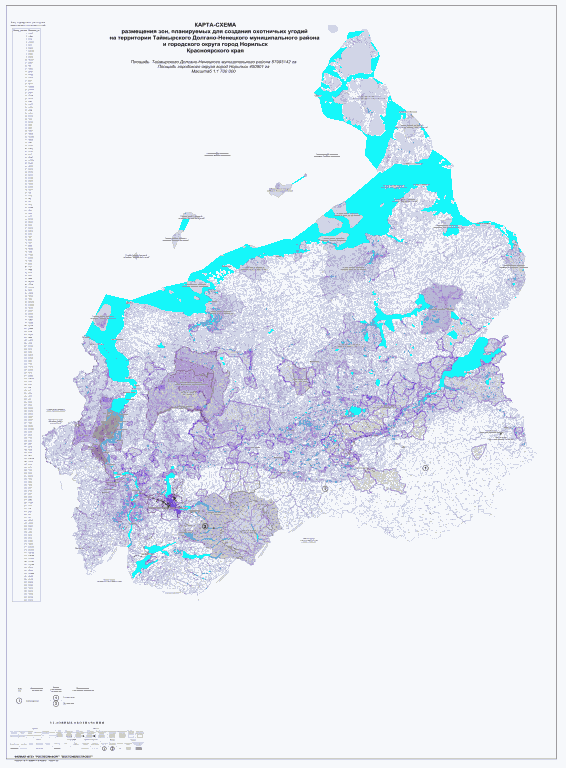 Тюхтетский муниципальный округНа территории Тюхтетского муниципального округа выделенная зона для создания закрепленных охотничьих угодий состоит из семи участков.Участок 1Выделен в западной части Тюхтетского муниципального округа, на левом берегу р. Четь. Участок граничит на севере с участком N 2 зоны общедоступных охотугодий, на востоке с заказником "Кандатский" и охотугодьями общества с ограниченной ответственностью "ЛесПромСтрой", на юге с закрепленными охотугодьями ООО "ЛесПромСтрой" и закрепленными охотугодьями общества с ограниченной ответственностью "ВЕПРЬ" и с Томской областью, на западе с Томской областью.Территория участка общей площадью 22380 га расположена:1) на землях лесного фонда Тюхтетского лесничества (17624 га), в том числе:в кварталах N 65 - 67 Кандатского участкового лесничества (3211 га);в кварталах N 61 - 71, 83 - 99, 101 - 113, 116 - 142, 144 - 147 колхоза "За Коммунизм" Тюхтетского сельского участкового лесничества (14413 га);2) на землях иных категорий (4756 га).Описание границ:северная: от точки пересечения р. Четь с западной границей Тюхтетского муниципального округа в восточном направлении, по левому берегу р. Четь вверх по течению до устья р. Кандат;восточная: от устья р. Кандат, в южном направлении, вверх по течению р. Четь (левый берег), затем по восточным границам кварталов N 113, 130, 139, 144, 147 колхоза "За Коммунизм" Тюхтетского сельского участкового лесничества, до юго-восточного угла квартала N 147;южная: от юго-восточного угла квартала N 147 колхоза "За Коммунизм" Тюхтетского сельского участкового лесничества в западном направлении по границе Тюхтетского сельского участкового лесничества, затем по южным сторонам кварталов N 67, 66, 65 Кандатского участкового лесничества;западная: от юго-западного угла квартала N 65 Кандатского участкового лесничества по западной стороне квартала N 65 Кандатского участкового лесничества до исходной точки.Участок 2Выделен в центральной части Тюхтетского муниципального округа. Участок граничит на севере и востоке с охотугодьями общества с ограниченной ответственностью "Аксет" и планируемыми к закреплению охотугодьями, на юге с общедоступными охотугодьями, на западе с планируемыми к закреплению охотугодьями и с охотугодьями ООО "ЛесПромСтрой".Территория участка общей площадью 28830 га расположена:1) на землях лесного фонда Тюхтетского лесничества (28009 га), в том числе:в кварталах N 163 - 166, 183 - 186, 192ч, 193 - 198, 203ч, 204ч, 205 - 211, 217ч, 218ч, 219 - 224, 230ч, 231 - 244, 250ч, 251 - 263, 268ч, 269ч, 270 - 281, 286 - 295 Кандатского участкового лесничества (21936 га);в кварталах N 65 - 68, 75 - 79, 83 - 87, 93 - 99, 102 - 109 колхоза "Октябрь" Тюхтетского сельского участкового лесничества (5815 га);в квартале N 6 совхоза "Зареченский" Тюхтетского сельского участкового лесничества (258 га);2) на землях иных категорий (821 га).Описание границ:северная: от северо-западного угла квартала N 163 Тюхтетского участкового лесничества в юго-восточном направлении полевому берегу р. Чиндат вверх по течению, до д. Красинка, с запада огибая д. Красинка, далее по восточной стороне квартала N 87 колхоза "Октябрь", по северным сторонам кварталов N 97, 98, по восточной стороне квартала N 99, по северной стороне квартала N 109 до северо-восточного угла квартала N 109 колхоза "Октябрь" Тюхтетского сельского участкового лесничества;восточная: от северо-восточного угла квартала N 109 колхоза "Октябрь" Тюхтетского сельского участкового лесничества в южном направлении по восточной стороне квартала, затем по восточным сторонам кварталов N 244, 263, 281, 295 Тюхтетского участкового лесничества до юго-восточного угла квартала N 295;южная: от юго-восточного угла квартала N 295 Тюхтетского участкового лесничества в западном направлении, по южным сторонам кварталов N 295 - 286, 271, 270 Тюхтетского участкового лесничества, квартала N 6 совхоза "Зареченский" Тюхтетского сельского участкового лесничества до автомобильной дороги Тюхтет-Пасечное;западная: от пересечения южной границы квартала N 6 совхоза "Зареченский" Тюхтетского сельского участкового лесничества и автодороги Тюхтет - Пасечное, в северном направлении по автомобильной дороге до исходной точки.Участок 3Выделен в центральной части Тюхтетского муниципального округа. Участок граничит на севере с охотугодьями ООО "ЛесПромСтрой", на востоке с планируемыми к закреплению охотугодьями, на юге с общедоступными охотугодьями, на западе с охотугодьями общества с ограниченной ответственностью "Николаевка".Территория участка общей площадью 8882 га расположена:1) на землях лесного фонда Тюхтетского лесничества (8765 га), в том числе:в кварталах N 187 - 191, 192ч, 199 - 202, 203ч, 204ч, 212 - 216, 217ч, 225 - 229, 230ч, 245 - 249, 250ч, 264 - 267, 268ч, 269ч, 282 - 285 Кандатского участкового лесничества (7580 га);в кварталах N 1 - 5, 7 совхоза "Зареченский" Тюхтетского сельского участкового лесничества (940 га);в кварталах N 145, 146 Тюхтетского участкового лесничества (245 га);2) на землях иных категорий (117 га).Описание границ:северная: от северо-западного угла квартала N 187 Кандатского участкового лесничества в восточном направлении по северным сторонам кварталов N 187 - 191 Кандатского участкового лесничества, до границы автодороги Тюхтет - Сплавной;восточная: от точки пересечения южной стороны квартала N 191 с автомобильной дорогой Тюхтет - Пасечное на юго-восток по автомобильной дороге до юго-восточного угла квартала N 5 совхоза "Зареченский" Тюхтетского сельского участкового лесничества;южная: от юго-восточного угла квартала N 5 совхоза "Зареченский" Тюхтетского сельского участкового лесничества на юго-запад по южным границам кварталов N 5, 4 совхоза "Зареченский" Тюхтетского сельского участкового лесничества, кварталов N 285, 284 Кандатского участкового лесничества, до р. Четь, далее на юг вверх по р. Четь до юго-восточного угла квартала N 146 Тюхтетского участкового лесничества, затем по южной стороне кварталов N 146, 145 Тюхтетского участкового лесничества, до юго-западного угла квартала N 145 Тюхтетского участкового лесничества;западная: от юго-западного угла квартала N 145 Тюхтетского участкового лесничества на север по западным сторонам квартала N 145 Тюхтетского участкового лесничества, кварталов N 7, 3, 1 совхоза "Зареченский", кварталов N 264, 245, 225, 212, 199, 187 Кандатского участкового лесничества до исходной точки.Участок 4Выделен в центральной части Тюхтетского муниципального округа. Участок граничит на севере с охотугодьями ООО "Николаевка", на востоке с общедоступными охотугодьями, на юге с охотугодьями общества с ограниченной ответственностью "Райдерс-Партс", на западе с охотугодьями, закрепленными за ИП Кузьмин М.Я.Территория участка общей площадью 26750 га расположена:1) на землях лесного фонда Тюхтетского лесничества (24713 га), в том числе:в кварталах N 61 - 66, 78 - 83, 116 - 122, 126 - 138, 155 - 169, 171 - 175, 194 - 204, 223 - 230, 250 - 256, 275 - 281, 300 - 302 Тюхтетского участкового лесничества (19045 га);в кварталах 64 - 66, 86 - 88, 89ч, 105 - 118, 129 - 132, 141 - 145 совхоза "Зареченский" Тюхтетского сельского участкового лесничества (5668 га).2) на землях иных категорий (2037 га).Описание границ:северная: от северо-западного угла квартала N 62 Тюхтетского участкового лесничества в восточном направлении по северным границам кварталов N 62 - 66, 80 - 83, 138, 168, 169 Тюхтетского участкового лесничества до северо-восточного угла квартала N 169;восточная: от северо-восточного угла квартала N 169 Тюхтетского участкового лесничества в южном направлении по восточной и южной сторонам квартала 169, далее по восточным сторонам кварталов N 66, 88, 118 совхоза "Зареченский" Тюхтетского сельского участкового лесничества до д. Ивановка;южная: от д. Ивановка в западном направлении по южным сторонам кварталов N 118, 132 - 129, 145 - 141 совхоза "Зареченский" Тюхтетского сельского участкового лесничества, затем по южным сторонам кварталов N 301, 300 Тюхтетского участкового лесничества до юго-западного угла квартала N 300;Участок 5Выделен в центральной части Тюхтетского муниципального округа. Участок граничит на севере с охотугодьями ООО "Аксет", на востоке с охотугодьями ООО "Форест", на юге с планируемыми к закреплению охотугодьями, на западе - с общедоступными охотугодьями.Территория участка общей площадью 25030 га расположена:1) на землях лесного фонда Тюхтетского лесничества (20165 га), в том числе:в кварталах N 116 - 126, 150 - 160, 184 - 194, 214 - 222, 247 - 254, 320 - 330 Чиндатского участкового лесничества (16721 га);в кварталах N 6, 7 колхоза "Труженик" Тюхтетского сельского участкового лесничества (797 га);в кварталах 31, 47 - 49, 52, 53, 82 - 85, 103, 104, 126 совхоза "Зареченский" Тюхтетского сельского участкового лесничества (2647 га);2) на землях иных категорий (4865 га).Описание границ:северная: от северо-западного угла квартала N 116 Чиндатского участкового лесничества в южном направлении по северным сторонам кварталов N 116 - 126 до северо-восточного угла квартала N 126;восточная: от северо-восточного угла квартала N 126 Чиндатского участкового лесничества в южном направлении по восточным сторонам кварталов N 126, 160, 194, по восточной и южной стороне квартала N 222, затем по западным сторонам кварталов N 255, 280, по восточной стороне квартала N 330 до юго-восточного угла квартала N 330 Чиндатского участкового лесничества;южная: от юго-восточного угла квартала N 330 Чиндатского участкового лесничества на запад по правому берегу р. Катык вниз по течению до впадения р. Таежный Катык;западная: от точки впадения р. Таежный Катык в р. Катык в северном направлении по западным сторонам кварталов N 103, 82, 52, 47, 31 совхоза "Зареченский", затем по западным сторонам кварталов N 184, 150, 116 Чиндатского участкового лесничества до исходной точки.Участок 6Выделен в южной части Тюхтетского муниципального округа. Участок граничит на севере и востоке с общедоступными охотугодьями, на юге с Боготольским муниципальным районом, на западе с охотугодьями ООО "Райдерс-Партс".Территория участка общей площадью 34660 га расположена:1) на землях лесного фонда Тюхтетского лесничества (21326 га), в том числе:в кварталах N 355 - 379 Тюхтетского участкового лесничества (4288 га);в кварталах N 134 - 140, 151 - 154 совхоза "Зареченский" Тюхтетского сельского участкового лесничества (2580 га);в кварталах 1 - 8, 15, 18 - 20, 22 - 25, 27 - 37, 40 - 74 колхоза "Красное знамя" Тюхтетского сельского участкового лесничества (14458 га);2) на землях иных категорий (13334 га).Описание границ:северная: от д. Двинка на северо-восток по автомобильной дороге до д. Соловьевка, с запада и юга огибая д. Соловьевка до р. Четь;восточная: от юго-восточного угла д. Соловьевка, на юг, по левому р. Четь вверх по течению, до границы Тюхтетского муниципального округа;южная: от точки пересечения р. Четь с южной границей Тюхтетского муниципального округа на запад по границе муниципального округа до юго-западного угла квартала N 65 колхоза "Красное знамя" Тюхтетского сельского участкового лесничества;западная: от юго-западного угла квартала N 65 колхоза "Красное знамя" Тюхтетского сельского участкового лесничества в северном направлении, по западным сторонам кварталов N 65, 51, 41 колхоза "Красное знамя", затем по восточным сторонам кварталов N 348, 333, 334 Тюхтетского участкового лесничества до д. Двинка, далее на восток по южной границе д. Двинка до исходной точки.Участок 7Выделен в юго-восточной части Тюхтетского муниципального округа. Участок граничит на севере с планируемыми к закреплению охотугодьями и охотугодьями ООО "Форест", на востоке с Большеулуйским муниципальным районом, на юге с Боготольским муниципальным районом, на западе с общедоступными охотугодьями.Территория участка общей площадью 46277 га расположена:1) на землях лесного фонда Тюхтетского лесничества (22304 га), в том числе:в кварталах N 1 - 14 колхоза "имени Кирова" Тюхтетского сельского участкового лесничества (3062 га);в кварталах N 5ч, 8ч, 9 - 15, 16ч, 17ч, 18ч, 19 - 87, 89 - 97, 99 - 105 колхоза "Труженик" Тюхтетского сельского участкового лесничества (19242 га);2) на землях иных категорий (23973 га).Описание границ:северная: от северо-западного угла квартала N 5 колхоза "Труженик" Тюхтетского сельского участкового лесничества на восток по левому берегу р. Катык вверх по течению до северо-восточного угла квартала N 8 колхоза "Труженик", затем на юг по восточным сторонам кварталов N 8, 9, 24 колхоза "Труженик", далее на восток по северным сторонам кварталов N 25, 11, 12, 13, 10 колхоза "Труженик", затем на юг, по восточным сторонам кварталов N 10, 15, 30, до д. Чиндат, с запада, юга и востока граница огибает д. Чиндат, далее на восток, по северным сторонам кварталов N 31, 32 колхоза "Труженик", на север по западной стороне кварталов N 33, 17 до границы с заказником "Кандатский", проходящей в 2 км от р. Кандат и по южной границе заказника до границы Тюхтетского муниципального округа;восточная: от точки пересечения южной границы заказника "Кандатский" с восточной границей Тюхтетского муниципального округа, на юг по границе Тюхтетского муниципального округа и Большеулуйского муниципального района до точки пересечения с границей Боготольского муниципального района;южная: от точки пересечения границ Тюхтетского муниципального округа, Большеулуйского и Боготольского муниципальных районов на запад, по границе Тюхтетского муниципального округа и Боготольского муниципального района, до юго-западного угла квартала N 11 колхоза "имени Кирова" Тюхтетского сельского участкового лесничества;западная: от юго-западного угла квартала N 11 колхоза "имени Кирова" Тюхтетского сельского участкового лесничества в северном направлении по западным сторонам кварталов N 11, 1 колхоза "имени Кирова" на восток, по северным сторонам кварталов N 1, 2 колхоза "имени Кирова", затем на север, по западным сторонам кварталов N 60, 43, 19, 5 колхоза "Труженик" Тюхтетского сельского участкового лесничества до исходной точки.Таблица 10.16Зоны, планируемые для создания охотничьих угодийна территории Тюхтетского муниципального округаКарта-схемаразмещения зон, планируемых для создания охотничьих угодийна территории Тюхтетского муниципального районаКрасноярского края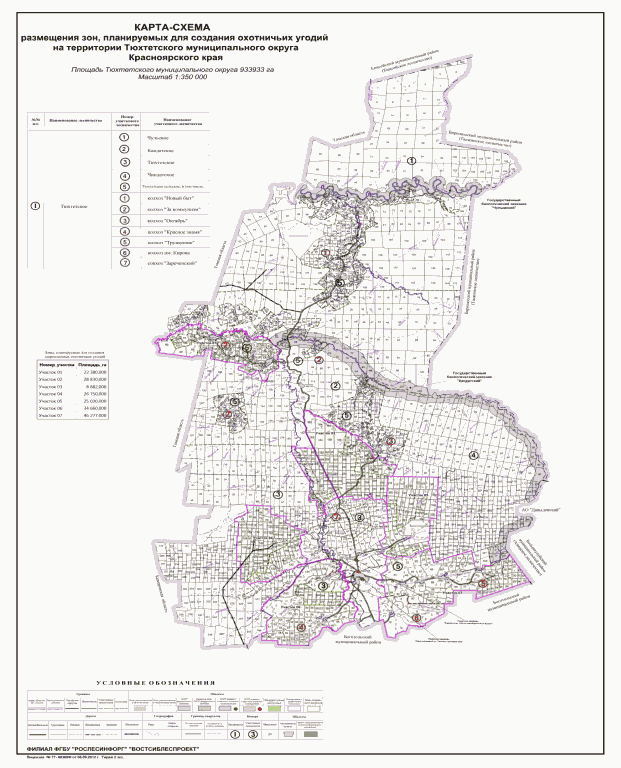 Эвенкийский муниципальный районНа территории Эвенкийского муниципального района выделенная зона для создания закрепленных охотничьих угодий состоит из одиннадцати участков.Участок 1Выделен в западной части Эвенкийского муниципального района. Участок граничит на севере с охотугодьями, закрепленными за обществом с ограниченной ответственностью "Завет", и охотугодьями, закрепленными за индивидуальным предпринимателем Щепко Л.Н., на востоке и юге с общедоступными охотугодьями, на западе с административной границей с Туруханским районом. Территория участка общей площадью 99460 га расположена на землях лесного фонда, в кварталах N 52, 66, 67, 68, 69 Тутончанского участкового лесничества Эвенкийского лесничества.Описание границ:северная: от точки пересечения р. Ниж. Тунгуска с северной границей квартала N 52 Тутончанского участкового лесничества на юго-восток, вверх по течению р. Ниж. Тунгуска по правому берегу, до северо-восточного угла квартала N 69 Тутончанского участкового лесничества;восточная от северо-восточного угла квартала N 69 Тутончанского участкового лесничества, в южном направлении по восточной границе этого квартала, до юго-восточного угла квартала N 69 Тутончанского участкового лесничества;южная: от юго-восточного угла квартала N 69 Тутончанского участкового лесничества в западном направлении по южным границам кварталов N 69, 68, 67, 66 Тутончанского участкового лесничества, до юго-западного угла квартала N 66 Тутончанского участкового лесничества;западная: от юго-западного угла квартала N 66 Тутончанского участкового лесничества, в северном направлении по административной границе с Туруханским муниципальным районом до исходной точки северной границы.Участок 2Выделен в центральной части Эвенкийского муниципального района. Участок граничит на севере с охотугодьями, закрепленными за обществом с ограниченной ответственностью "Казара", на востоке, юге и западе с зоной, планируемой для создания закрепленных охотугодий. Территория участка общей площадью 158950 га расположена на землях лесного фонда, в кварталах N 296, 298, 299, 301, 302, 304, 346, 349 Тутончанского участкового лесничества Эвенкийского лесничества.Описание границ:северная: от северной границы квартала N 296 Тутончанского участкового лесничества в восточном направлении по северным границам кварталов N 296, 298, 299, 301, 302, 304 Тутончанского участкового лесничества, до северо-восточного угла квартала N 304 Тутончанского участкового лесничества;восточная: от северо-восточного угла квартала N 304 Тутончанского участкового лесничества, в южном направлении, по восточным границам кварталов N 304, 349 до юго-восточного угла квартала N 349 Тутончанского участкового лесничества;южная: от юго-восточного угла квартала N 349 Тутончанского участкового лесничества западном направлении вверх по течению р. Тембенчи по правом берегу до юго-западного угла квартала N 296 Тутончанского участкового лесничества;западная: от юго-западного угла квартала N 296 Тутончанского участкового лесничества, по западной стороне квартала N 296, до исходной точки северной границы.Участок 3Выделен в центральной части Эвенкийского муниципального района. Участок граничит окружен общедоступными охотугодьями. Территория участка общей площадью 102890 га расположена на землях лесного фонда, в кварталах N 283, 284, 285, 331, 312 Кислоканского участкового лесничества Эвенкийского лесничества.Описание границ:северная: от северо-западного угла квартала N 283 Кислоканского участкового лесничества, в восточном направлении по северным сторонам кварталов N 283, 284, 285, до северо-восточного угла квартала N 285 Кислоканского участкового лесничества;восточная: от северо-восточного угла квартала N 285 Кислоканского участкового лесничества, в южном направлении по восточным сторонам кварталов 285, 311 до юго-восточного угла квартала N 311;южная: от юго-восточного угла квартала N 311, огибая с южной стороны, включая квартал N 312 Кислоканского участкового лесничества, до северо-западного угла квартала N 312 Кислоканского участкового лесничества;западная: от северо-западного угла квартала N 312 Кислоканского участкового лесничества в северном направлении по западной стороне квартала N 283, до исходной точки северной границы.Участок 4Выделен в восточной части Эвенкийского муниципального района. Участок граничит на севере с общедоступными охотугодьями, на востоке - с административной границей республики Саха (Якутия), на юге - с общедоступными охотугодьями, на западе с общедоступными охотугодьями и с охотугодьями, закрепленными за обществом с ограниченной ответственностью "Регион-Сибирь". Территория участка площадью 84030 га расположена на землях лесного фонда, кварталах N 57, 58, 59 Кислоканского участкового лесничества Эвенкийского лесничества.Описание границ:северная: от северо-западного угла квартала N 57, в северо-восточном направлении по северным границам кварталов N 57, 58, до административной границы Эвенкийского муниципального района и республики Саха (Якутия);восточная: от точки пересечения квартала N 58 Кислоканского участкового лесничества, административной границы Эвенкийского муниципального района и республики Саха (Якутия), в южном направлении по административной границе, до юго-восточного угла квартала N 59 Кислоканского участкового лесничества;южная: от юго-восточного угла квартала N 59 Кислоканского участкового лесничества, в юго-западном направлении по южным границам кварталов N 59, 58, 57, до юго-западного угла квартала N 57 Кислоканского участкового лесничества;западная: от юго-западного угла квартала N 57 Кислоканского участкового лесничества в северном направлении по западной границе квартала до исходной точки северной границы.Участок 5Выделен в южной части Эвенкийского муниципального района. Участок граничит на севере с общедоступными охотугодьями, на востоке граничит с охотугодьями, закрепленными за муниципальным предприятием Эвенкийского муниципального района оленеводческо-племенное хозяйство "Суриндинский", на юге с охотугодьями, закрепленными за семейной (родовой) общиной коренных малочисленных народов севера "Кунноир" и общедоступными охотугодьями, на западе с охотугодьями, закрепленными за МП ЭМР ОПХ "Суриндинский". Территория участка площадью 59599 га расположена на землях лесного фонда Байкитского лесничества, в том числе:в кварталах N 301ч, 302, 303 Байкитского участкового лесничества (33229 га);в кварталах N 331ч, 362 Ошаровского участкового лесничества (26370 га).Описание границ:северная: от северной границы квартала N 301 Байкитского участкового лесничества, в восточном направлении по северным границам кварталов N 301, 302, 303 Байкитского участкового лесничества, до северо-восточного угла квартала N 303 Байкитского участкового лесничества;восточная: от северо-восточного угла квартала N 303 Байкитского участкового лесничества в южном направлении по восточной границе квартала N 303 Байкитского участкового лесничества и по восточной границе квартала N 362 Ошаровского участкового лесничества, до юго-восточного угла квартала N 362;западная: от юго-восточного угла квартала N 362 Ошаровского участкового лесничества, в западном направлении, до правого берега р. Чуня, затем вдоль правого берега р. Чуня до юго-западного угла квартала N 362 Ошаровского участкового лесничества;западная: от юго-западного угла квартала N 362 Ошаровского участкового лесничества в северном направлении по западной границе квартала N 362 Ошаровского участкового лесничества, до южной границы квартала N 331 Ошаровского участкового лесничества, затем на север, пересекая квартал N 331 по восточной границе выделов N 62, 50, 49, 28, 27, 15, 10, до южной границы квартала N 301 Ошаровского участкового лесничества, затем на северо-запад, через квартал N 301, по границе выделов N 4, 5, 1, 22, 37 Ошаровского участкового лесничества, до исходной точки северной границы.Участок 6Выделен в южной части Эвенкийского муниципального района. Участок граничит на севере с общедоступными охотугодьями и с охотугодьями, закрепленными за СРОКМНС "Кунноир", на востоке с охотугодьями, закрепленными за СРОКМНС "Кунноир", на юге с административной границей Богучанского муниципального района, на западе с охотугодьями, закрепленными за СРОКМНС "Кунноир". Территория участка общей площадью 40067 га расположена на землях лесного фонда, в кварталах N 818 - 823, 824ч, 825ч, 863 - 868, 869ч, 907 - 912, 946, 980, 981, 982ч, 983 - 986, 987ч, 988 - 1005 Ошаровского участкового лесничества Байкитского лесничества.Описание границ:северная граница: от северо-западного угла квартала N 982 Ошаровского участкового лесничества, в северо-восточном направлении по северным границам кварталов N 982, 983, 984, 980, 981, 818, 819, 820,821, 822, 824, до северной границы квартала N 824 Ошаровского участкового лесничества;восточная, от северной границы квартала N 824 Ошаровского участкового лесничества в юго-восточном направлении, до юго-восточного угла квартала N 825 Ошаровского участкового лесничества, затем западном направлении по южной границе квартала N 825, до северо-восточного угла квартала N 269 Ошаровского участкового лесничества, затем в юго-западном направлении через квартал, до западной границы квартала N 869 Ошаровского участкового лесничества, затем в южном направлении по восточным границам кварталов N 868, 912, 946, до точки пересечения с административной границей Эвенкийского муниципального района и границей Богучанского муниципального района;южная: от точки точки пересечения с административной границей Эвенкийского муниципального района и административной границей Богучанского муниципального района в юго-западном направлении по границе района, до юго-западного угла квартала N 1004 Ошаровского участкового лесничества;западная: от юго-западного угла квартала N 1004 Ошаровского участкового лесничества северо-западном направлении по западным границам кварталов N 1004, 999, 991, 987, 982, до исходной точки северной границ.Участок 7Выделен в южной части Эвенкийского муниципального района. Участок граничит на севере с общедоступными охотугодьями, на востоке с общедоступными охотугодьями, на юге с охотугодьями, закрепленными за обществом с ограниченной ответственностью "Север", на западе с административной границей Богучанского муниципального района, с административной границей Кежемского муниципального района, с общедоступными охотугодьями, и с охотугодьями, планируемыми к закреплению. Территория участка площадью 224740 га расположена на землях лесного фонда Тунгусско-Чунского лесничества, в кварталах N 357, 379 - 382, 404 - 407, 427 - 429 Ванаварского участкового лесничества.Описание границ:северная: от северо-западного угла квартала 357 Ванаварского участкового лесничества, в юго-восточном направлении по восточным границам кварталов N 357, 382 Ванаварского участкового лесничества, до точки пересечения с р. Подкаменная Тунгуска;восточная: от точки пересечения с р. Подкаменная Тунгуска в южном направлении по восточной границе квартала N 407 Ванаварского участкового лесничества, до пересечения с р. Соба.южная: от точки пересечения с р. Соба в юго-западном направлении по южным границам кварталов N 407, 406, 405, 429, 428 Ванаварского участкового лесничества до точки пересечения с Кежемским муниципальным районом;западная: от точки пересечения с Кежемским муниципальным районом на северо-запад по административной границе Эвенкийского района, до северо-западного угла квартала N 427 Ванаварского участкового лесничества, затем в северо-восточном направлении по западным границам кварталов N 427, 429, 404, 379, 380,357 Ванаварского участкового лесничества, до исходной точки северной границ.Участок 8Выделен в южной части Эвенкийского муниципального района. Участок граничит на севере с общедоступными охотугодьями, на востоке с общедоступными охотугодьями и с охотугодьями, планируемыми к закреплению, на юге с общедоступными охотугодьями, на юге с охотугодьями, планируемыми к закреплению. Территория участка площадью 48350 га расположена на землях лесного фонда Тунгусско-Чунского лесничества, в кварталах N 340, 356, 378 Ванаварского участкового лесничества.Описание границ:северная: от северо-западного угла квартала N 340 Ванаварского участкового лесничества в восточном направлении, до северо-восточного угла квартала N 340;восточная: от северо-восточного угла квартала N 340 Ванаварского участкового лесничества в южном направлении по восточным границам кварталов N 340, 356, 378, до юго-восточного угла квартала N 378 Ванаварского участкового лесничества;южная: от юго-восточного угла квартала N 378 Ванаварского участкового лесничества, в северо-западном направлении по южной границе квартала N 378 Ванаварского участкового лесничества, до юго-западного угла этого квартала;западная: от юго-западного угла квартала N 378 Ванаварского участкового лесничества, в северном направлении по западным границам кварталов N 378, 356, 340, до исходной точки северной границы.Участок 9Выделен в южной части Эвенкийского муниципального района. Участок граничит на севере с общедоступными охотугодьями, на востоке с охотугодьями, планируемыми к закреплению, на юге с общедоступными охотугодьями, на западе с общедоступными охотугодьями и с охотугодьями, закрепленными за семейной (родовой) общиной коренных малочисленных народов севера "Таимба", Территория участка площадью 63150 га расположена на землях лесного фонда Тунгусско-Чунского лесничества, в кварталах N 339, 355, 376 Ванаварского участкового лесничества.Описание границ:северная: от северо-западного угла квартала N 339 Ванаварского участкового лесничества, в восточном направлении до северо-восточного угла квартала N 339 Ванаварского участкового лесничества.восточная: от северо-восточного угла квартала N 339 Ванаварского участкового лесничества в южном направлении к восточным границам кварталов N 340, 355, 376 Ванаварского участкового лесничества, до юго-западного угла квартала N 376 Ванаварского участкового лесничества.южная: от юго-западного угла квартала N 376 Ванаварского участкового лесничества в северном направлении по западной границе квартала N 376 Ванаварского участкового лесничества, до южной границы квартала N 355 Ванаварского участкового лесничества, затем по южной границе квартала, до юго-западного угла квартала N 355 Ванаварского участкового лесничества.западная: от юго-западного угла квартала N 355 Ванаварского участкового лесничества, в северном направлении по западным границам кварталов N 355, 339 Ванаварского участкового лесничества, до исходной точки северной границы.Участок 10Выделен в юго-западной части Эвенкийского муниципального района. Участок граничит на севере с общедоступными охотугодьями и территорией Государственного природного заповедника "Тунгусский", на востоке с общедоступными охотугодьями, на юге с охотугодьями, закрепленными за ООО "Север", на западе с общедоступными охотугодьями. Территория участка площадью 55055 га расположена на землях лесного фонда Тунгусско-Чунского лесничества, в кварталах N 409, 434 Ванаварского участкового лесничества.Описание границ:северная: от точки пересечения северо-западного угла квартала N 409 Ванаварского участкового лесничества, в восточном направлении по северной границе квартала N 409 Ванаварского участкового лесничества, до северо-восточного угла квартала;восточная: от северо-восточного угла квартала N 409 Ванаварского участкового лесничества, в южном направлении по восточным углам кварталов N 409, 434 Ванаварского участкового лесничества, до юго-восточного угла Ванаварского участкового лесничества;южная: от юго-восточного угла Ванаварского участкового лесничества, в западном направлении по южной границе квартала N 434 Ванаварского участкового лесничества, до юго-западного угла квартала N 434 Ванаварского участкового лесничества;западная: от юго-западного угла квартала N 434 Ванаварского участкового лесничества, в северном направлении по западной границе кварталов N 434, 410 Ванаварского участкового лесничества, до исходной точки северной границы.Участок 11Выделен в юго-восточной части Эвенкийского муниципального района. Участок граничит на севере с общедоступными охотугодьями, на востоке - с общедоступными охотугодьями и с охотугодьями, закрепленными за обществом с ограниченной ответственностью "Компания Эвенкия", на юге участок граничит с общедоступными охотугодьями, с охотугодьями, закрепленными за потребительским охотничьим обществом "Ванаварское", на западе - с Государственным природным заповедником "Тунгусский", с охотугодьями, закрепленными за семейной (родовой) общиной коренных малочисленных народов севера "Уркэ" и семейной (родовой) общиной коренных малочисленных народов севера "Наракан".Территория участка площадью 809186 га расположена на землях лесного фонда Тунгусско-Чунского лесничества, в кварталах N 304, 307, 311, 314, 332 - 334, 350 - 352, 353ч, 364ч, 365 - 368, 369ч, 391ч, 392, 393ч, 414ч Ванаварского участкового лесничества, в кварталах N 229, 255, 257 - 259, 275 - 282, 305, 306, 309, 310, 312, 313, 315 - 317 Чунского участкового лесничества.Описание границ:северная: от северо-западного угла квартала N 255 по северным сторонам кварталов N 255, 257, 258, 229 до северо-восточного угла квартала N 229 Чунского участкового лесничества;восточная: от северо-восточного угла квартала N 229 по его восточной и южной сторонам, по восточным сторонам кварталов N 258, 259, северной стороне квартала N 281, северной и восточной сторонам квартала N 282, северной, восточной и южной сторонам квартала N 317, восточной и южной сторонам квартала N 316 Чунского участкового лесничества, восточным сторонам кварталов N 314, 334 до северо-восточного угла квартала N 334 Ванаварского участкового лесничества;южная: от северо-восточного угла квартала N 334 в юго-восточном направлении, через квартал N 353, до его юго-восточного угла, затем на юг, через квартал N 369, и на юго-запад, через квартал N 393, до юго-западного угла квартала N 393, далее в западном направлении, по южной стороне кварталов N 392, 391, затем граница поворачивает на северо-запад, пересекает квартал N 391 до восточного угла квартала N 390, отсюда на северо-восток, через квартал N 391, до юго-западного угла квартала N 366, далее на северо-запад, по западной стороне квартала N 366, затем в этом же направлении через квартал N 364, до его северо-западного угла, по южной стороне квартала N 350 на запад, затем в северном направлении по западным границам кварталов в N 350, 332, 311, до северо-западного угла квартала N 311 Ванаварского участкового лесничества, затем в западном направлении по южным границам кварталов N 309, 306, 307, 304 до юго-западного угла квартала N 304 Ванаварского участкового лесничества;западная: от юго-западного угла квартала N 304 Ванаварского участкового лесничества, далее, в северном направлении по западной стороне квартала N 304 Ванаварского участкового лесничества, северным сторонам кварталов N 275 - 277, западной стороне квартала N 278, южной и западной сторонам квартала N 255 Чунского участкового лесничества до исходной точки северной границы.Таблица 10.17Зоны, планируемые для создания охотничьих угодийна территории Эвенкийского муниципального районаКарта-схемаразмещения зон, планируемых для создания охотничьих угодийна территории Эвенкийского муниципального районаКрасноярского края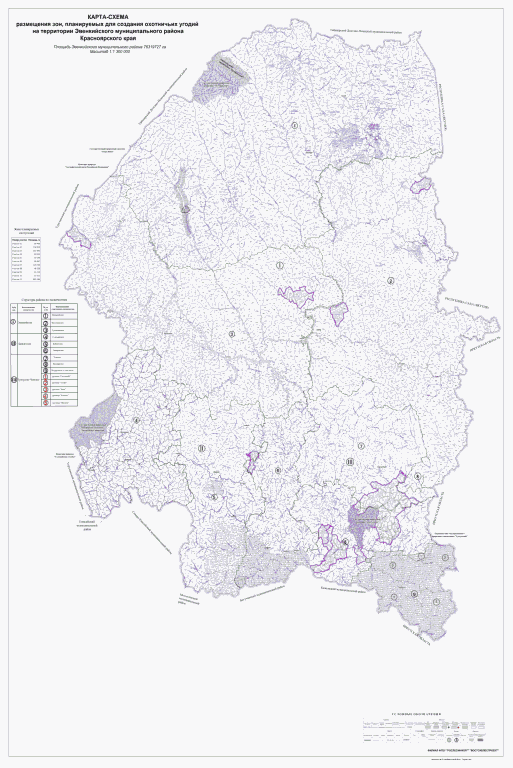 Приложение N 11к Схемеразмещения, использованияи охраны охотничьихугодий на территорииКрасноярского краяИНФОРМАЦИЯО ВЫДЕЛЕНИИ ЗОН ОХРАНЫ ОХОТНИЧЬИХ РЕСУРСОВ НА ТЕРРИТОРИИМУНИЦИПАЛЬНЫХ ОБРАЗОВАНИЙ КРАСНОЯРСКОГО КРАЯТаблица 1Зоны охраны охотничьих ресурсов, расположенные на территорииАбанского муниципального районаКарта-схемаразмещения планируемых зон охраны охотничьих угодийна территории Абанского муниципального районаКрасноярского края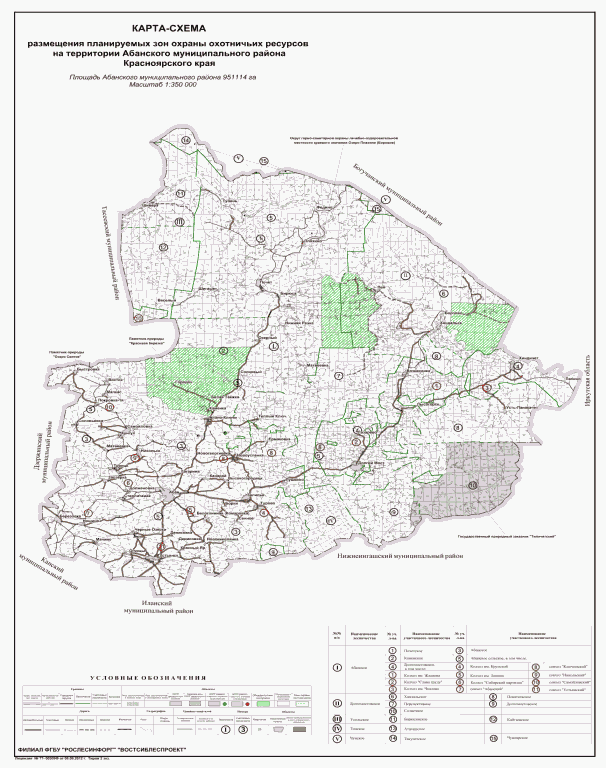 Таблица 2Зоны охраны охотничьих ресурсов, расположенные на территорииАчинского муниципального районаКарта-схемаразмещения планируемых зон охраны охотничьих угодийна территории Ачинского муниципального района и городскогоокруга город Ачинск Красноярского края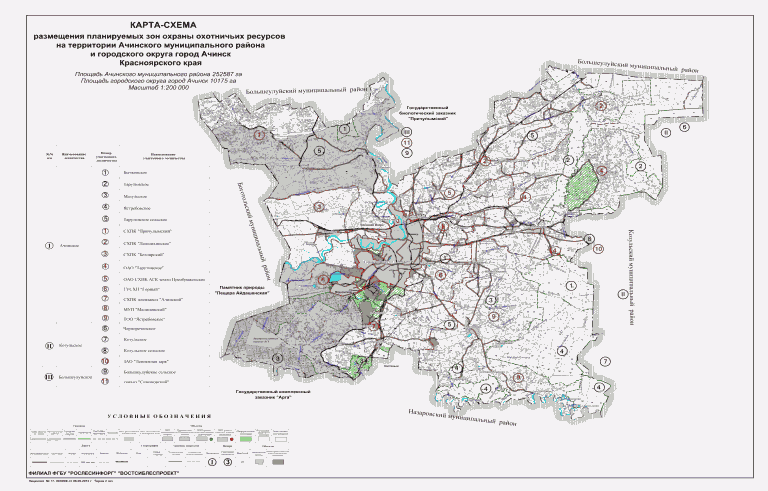 Таблица 3Зоны охраны охотничьих ресурсов, расположенные на территорииБалахтинского муниципального районаКарта-схемаразмещения планируемых зон охраны охотничьих угодийна территории Балахтинского муниципального районаКрасноярского края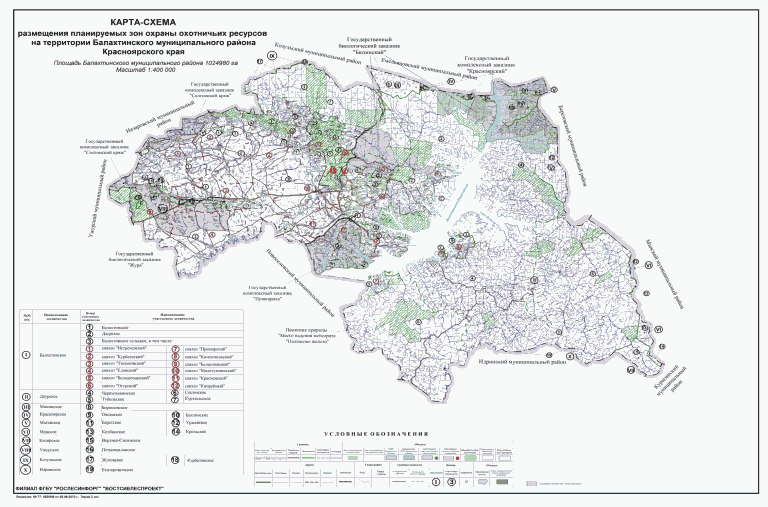 Таблица 4Зоны охраны охотничьих ресурсов, расположенные на территорииБерезовского муниципального района и городского округа"Закрытое административно-территориальное образование городЖелезногорск"Карта-схемаразмещения планируемых зон охраны охотничьих угодийна территории Березовского муниципального района, городскогоокруга закрытое административно-территориальное образованиеЖелезногорск и городского округа город СосновоборскКрасноярского края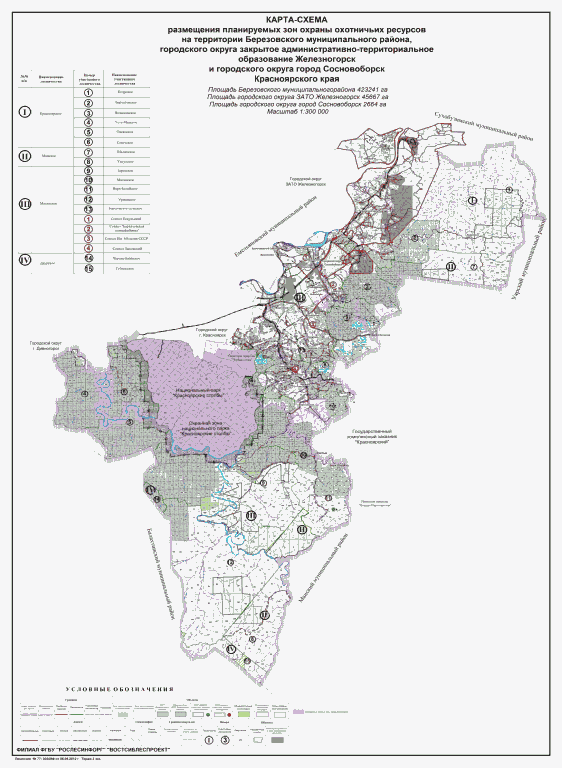 Таблица 5Зоны охраны охотничьих ресурсов, расположенные на территорииБирилюсского муниципального районаКарта-схемаразмещения планируемых зон охраны охотничьих угодийна территории Бирилюсского муниципального районаКрасноярского края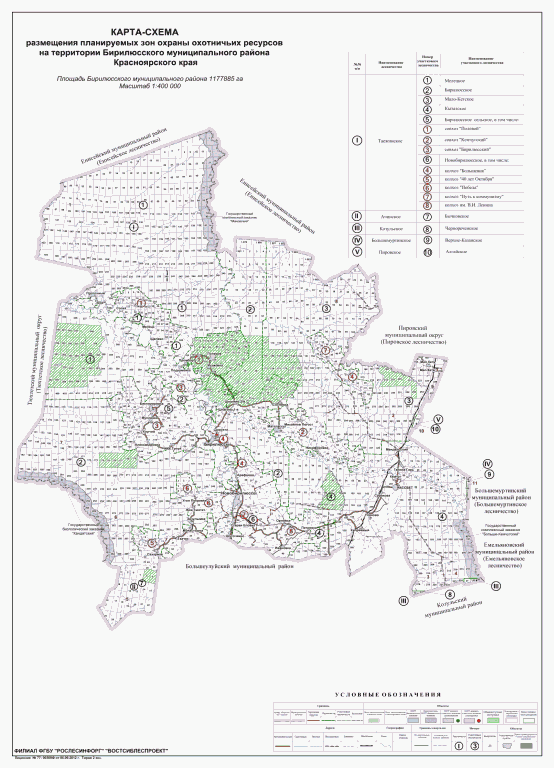 Таблица 6Зоны охраны охотничьих ресурсов, расположенные на территорииБогучанского муниципального районаКарта-схемаразмещения планируемых зон охраны охотничьих угодийна территории Богучанского муниципального районаКрасноярского края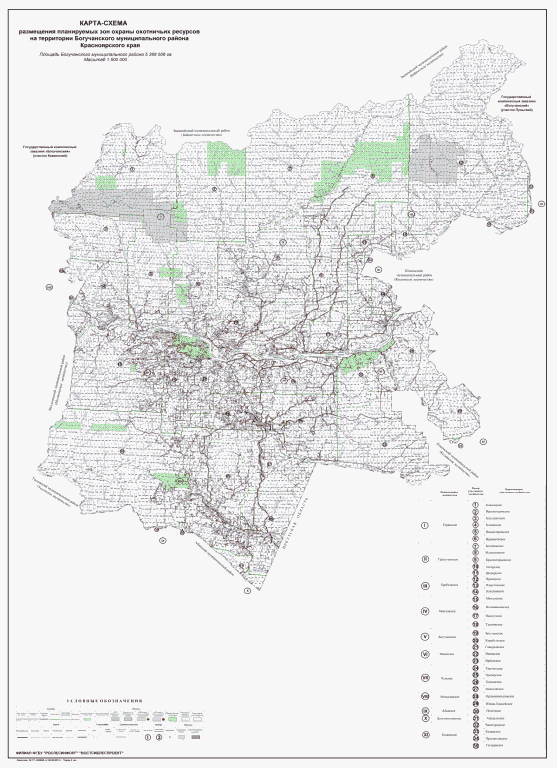 Таблица 7Зоны охраны охотничьих ресурсов, расположенные на территорииБольшемуртинского муниципального районаКарта-схемаразмещения планируемых зон охраны охотничьих угодийна территории Большемуртинского муниципального районаКрасноярского края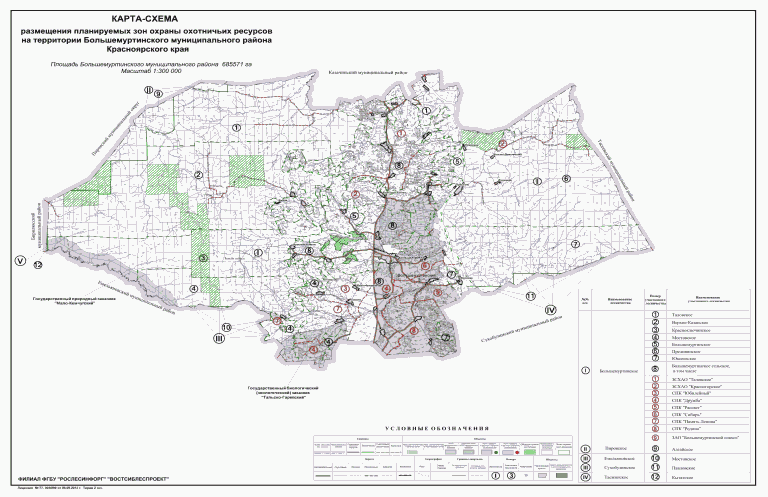 Таблица 8Зоны охраны охотничьих ресурсов, расположенные на территорииБольшеулуйского муниципального районаКарта-схемаразмещения планируемых зон охраны охотничьих угодийна территории Большеулуйского муниципального районаКрасноярского края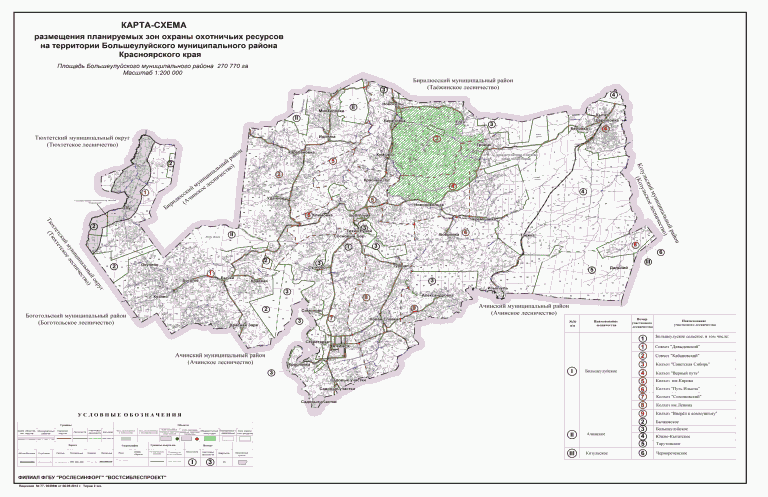 Таблица 9Зоны охраны охотничьих ресурсов, расположенные на территорииДзержинского муниципального районаКарта-схемаразмещения планируемых зон охраны охотничьих угодийна территории Дзержинского муниципального районаКрасноярского края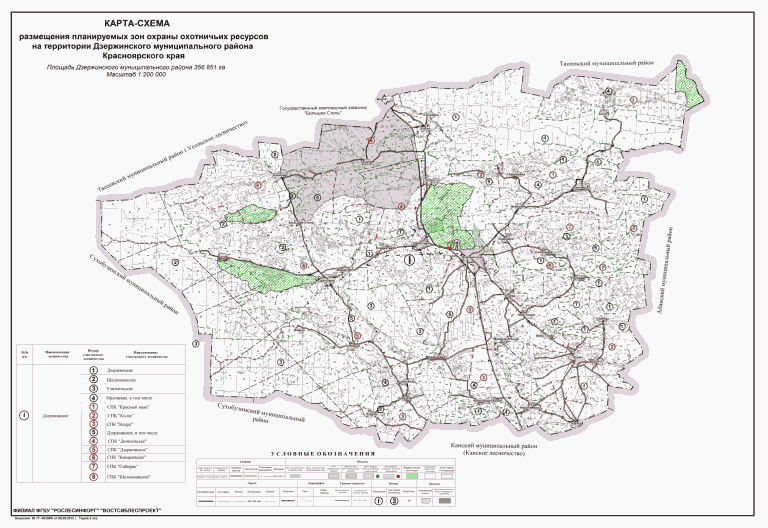 Таблица 10Зоны охраны охотничьих ресурсов, расположенные на территорииЕмельяновского муниципального района и городского округагород ДивногорскКарта-схемаразмещения планируемых зон охраны охотничьих угодийна территории Емельяновского муниципального района,городского округа город Дивногорск и городского округа городКрасноярск Красноярского края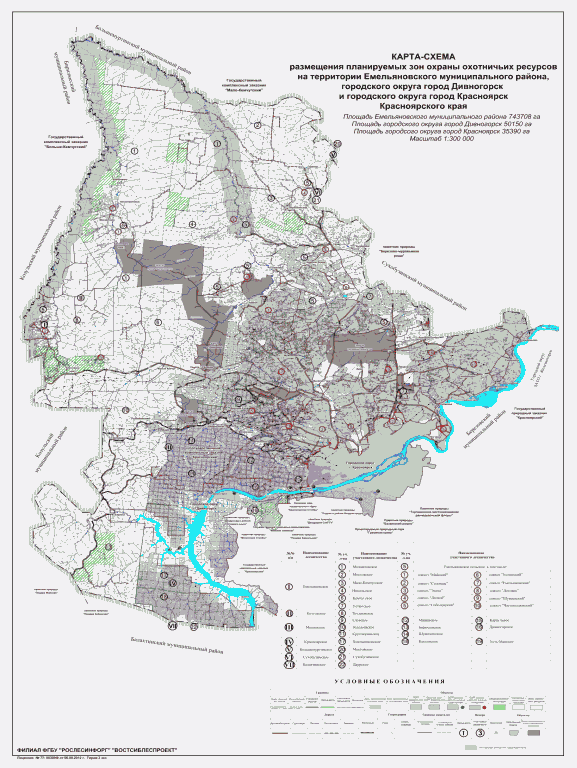 Таблица 11Зоны охраны охотничьих ресурсов, расположенные на территорииЕнисейского муниципального района, городского округа городЛесосибирск и городского округа город ЕнисейскКарта-схемаразмещения планируемых зон охраны охотничьих угодийна территории Енисейского муниципального района, городскогоокруга город Лесосибирск и городского округа город ЕнисейскКрасноярского края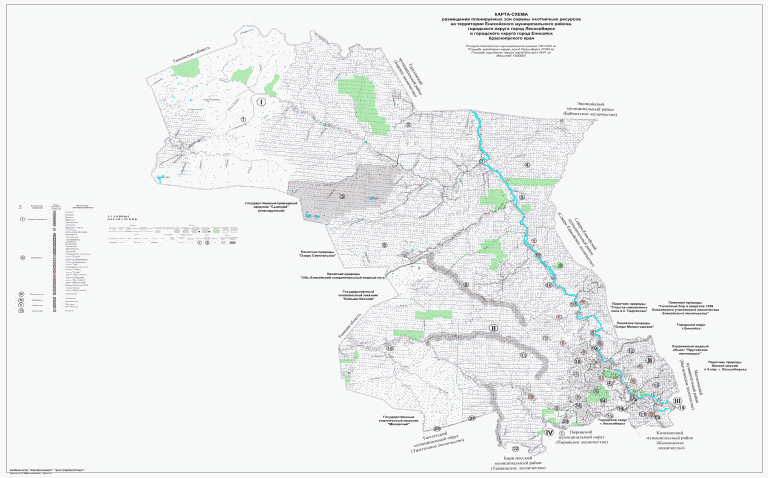 Таблица 12Зоны охраны охотничьих ресурсов, расположенные на территорииЕрмаковского муниципального районаКарта-схемаразмещения планируемых зон охраны охотничьих угодийна территории Ермаковского муниципального районаКрасноярского края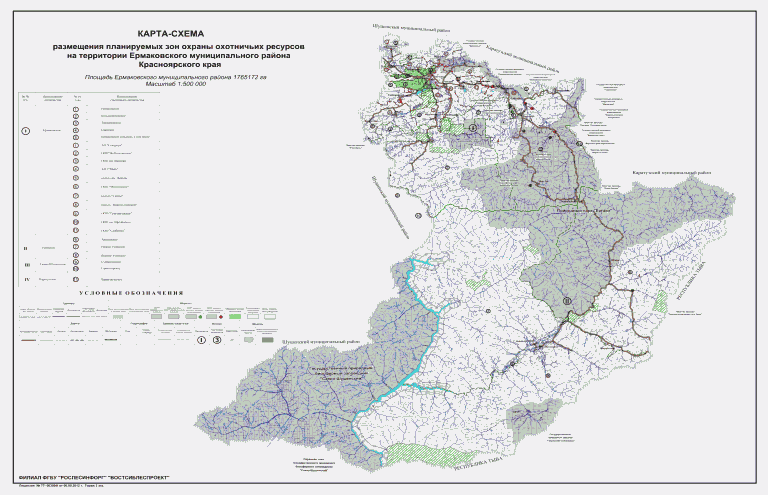 Таблица 13Зоны охраны охотничьих ресурсов, расположенные на территорииИдринского муниципального районаКарта-схемаразмещения планируемых зон охраны охотничьих угодийна территории Идринского муниципального районаКрасноярского края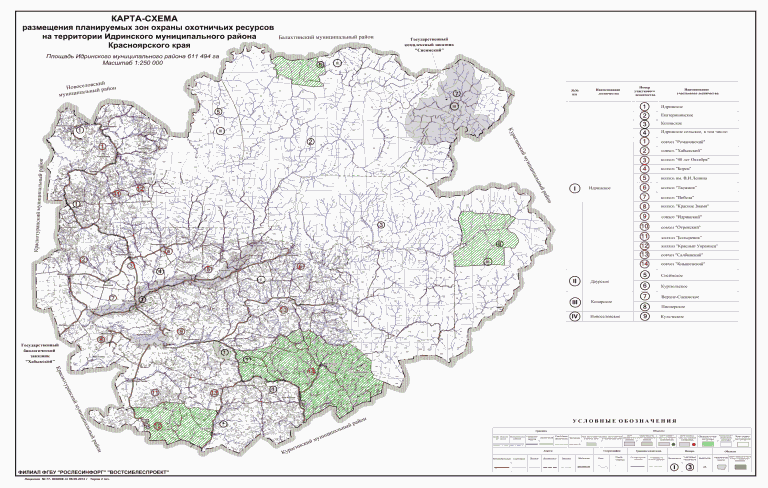 Таблица 14Зоны охраны охотничьих ресурсов, расположенные на территорииИланского муниципального районаКарта-схемаразмещения планируемых зон охраны охотничьих угодийна территории Иланского муниципального районаКрасноярского края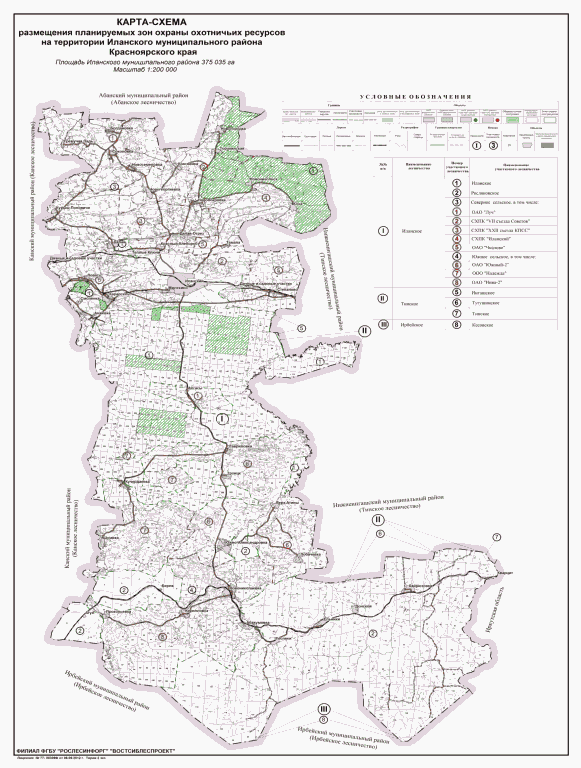 Таблица 15Зоны охраны охотничьих ресурсов, расположенные на территорииИрбейского муниципального районаКарта-схемаразмещения планируемых зон охраны охотничьих угодийна территории Ирбейского муниципального района Красноярскогокрая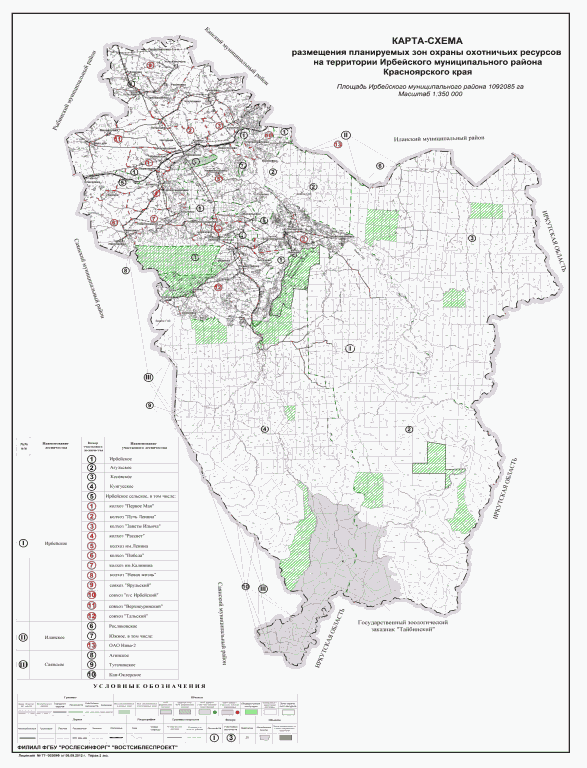 Таблица 16Зоны охраны охотничьих ресурсов, расположенные на территорииКазачинского муниципального районаКарта-схемаразмещения планируемых зон охраны охотничьих угодийна территории Казачинского муниципального районаКрасноярского края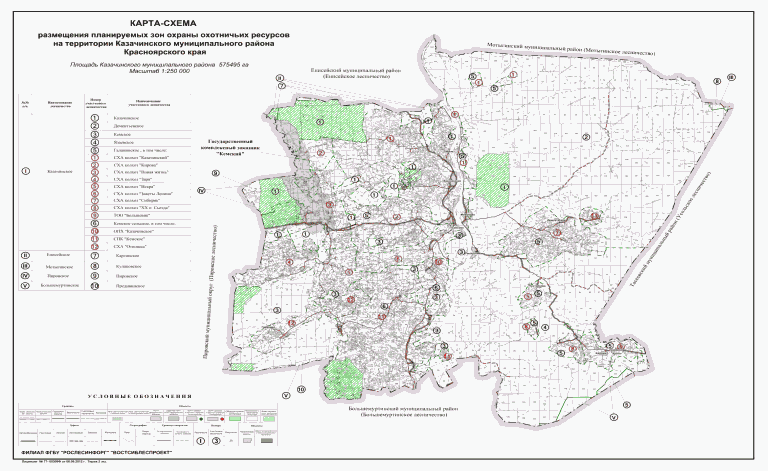 Таблица 17Зоны охраны охотничьих ресурсов, расположенные на территорииКанского муниципального районаКарта-схемаразмещения планируемых зон охраны охотничьих угодийна территории Канского муниципального района и городскогоокруга город Канск Красноярского края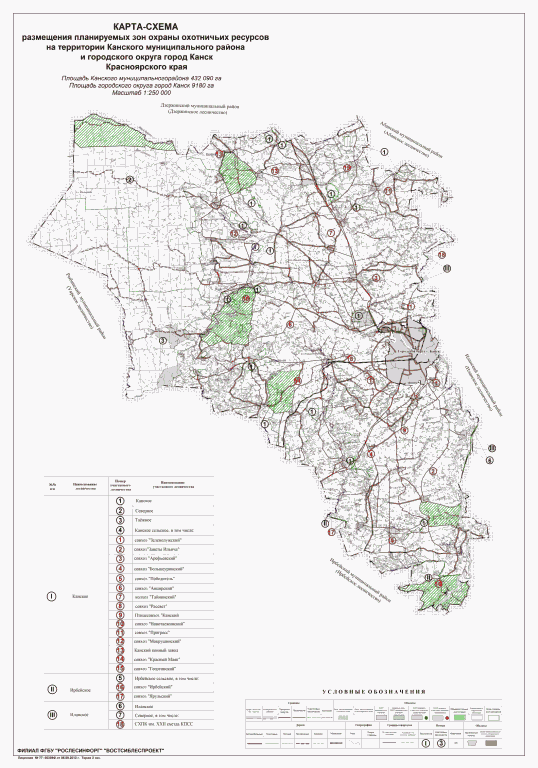 Таблица 18Зоны охраны охотничьих ресурсов, расположенные на территорииКаратузского муниципального районаКарта-схемаразмещения планируемых зон охраны охотничьих угодийна территории Каратузского муниципального районаКрасноярского края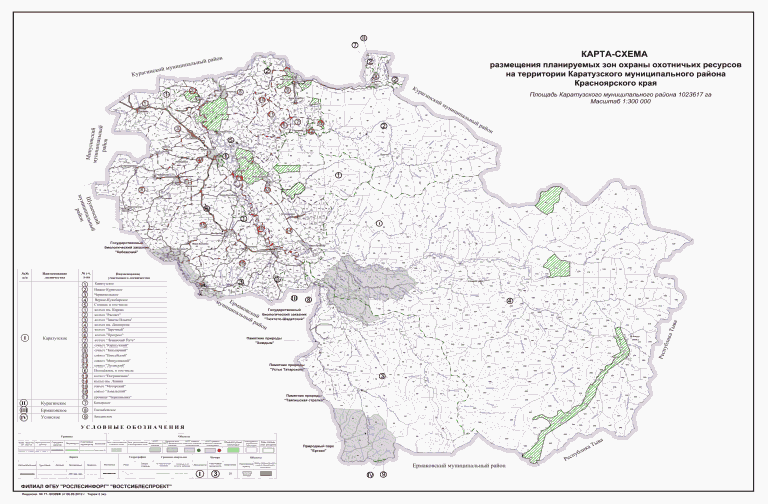 Таблица 19Зоны охраны охотничьих ресурсов, расположенные на территорииКежемского муниципального районаКарта-схемаразмещения планируемых зон охраны охотничьих угодийна территории Кежемского муниципального районаКрасноярского края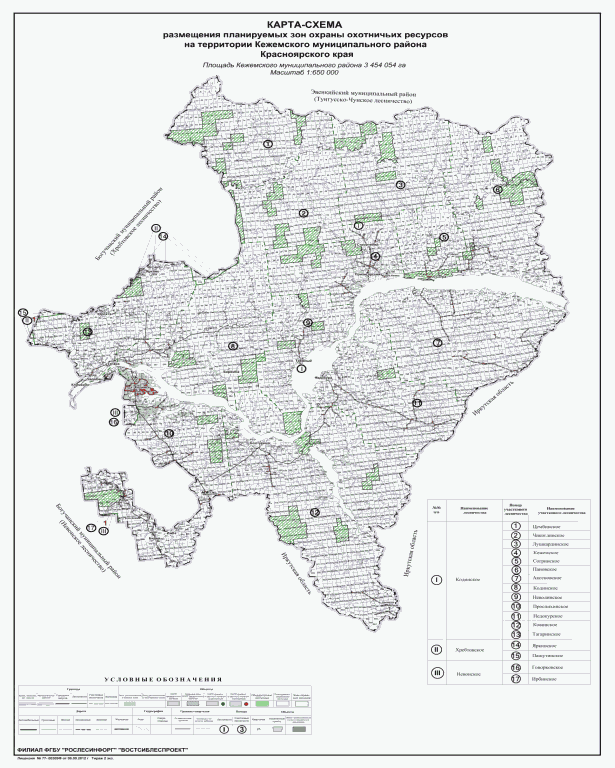 Таблица 20Зоны охраны охотничьих ресурсов, расположенные на территорииКозульского муниципального районаКарта-схемаразмещения планируемых зон охраны охотничьих угодийна территории Козульского муниципального районаКрасноярского края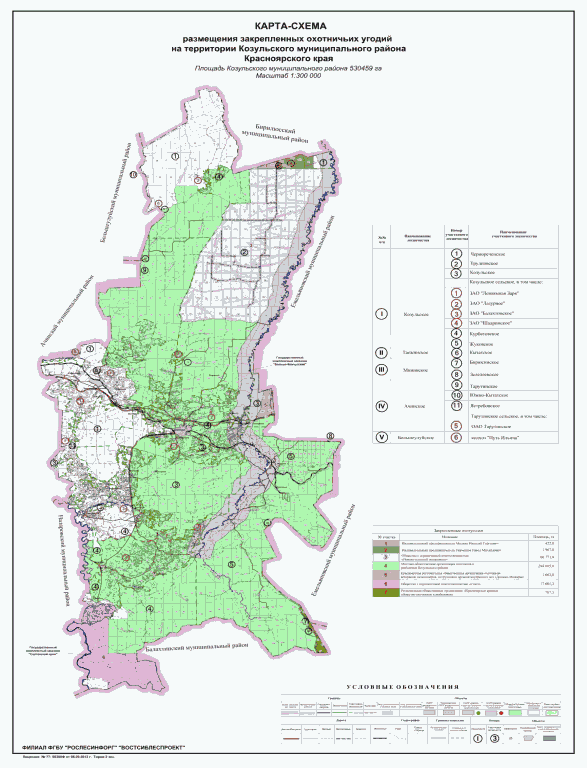 Таблица 21Зоны охраны охотничьих ресурсов, расположенные на территорииКраснотуранского муниципального районаКарта-схемаразмещения планируемых зон охраны охотничьих угодийна территории Краснотуранского муниципального районаКрасноярского края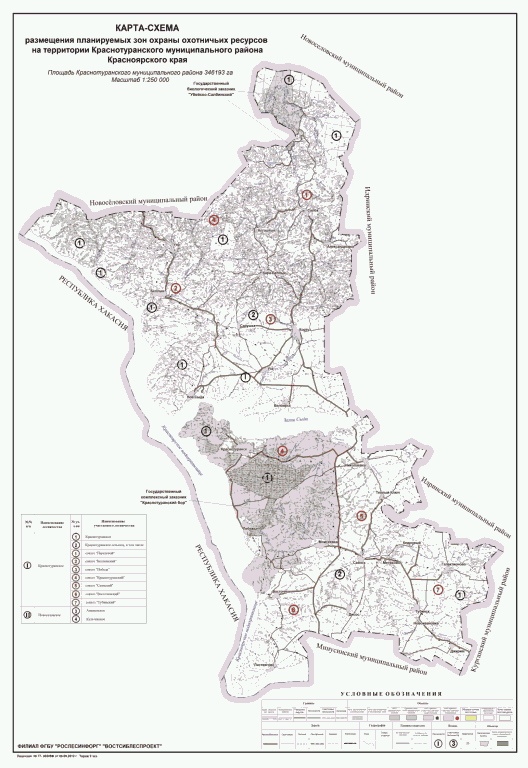 Таблица 22Зоны охраны охотничьих ресурсов, расположенные на территорииКурагинского муниципального районаКарта-схемаразмещения планируемых зон охраны охотничьих угодийна территории Курагинского муниципального районаКрасноярского края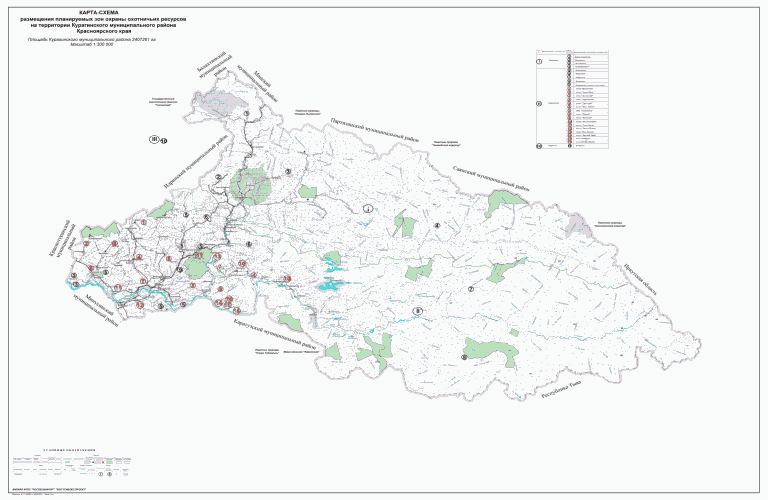 Таблица 23Зоны охраны охотничьих ресурсов, расположенные на территорииМанского муниципального районаКарта-схемаразмещения планируемых зон охраны охотничьих угодийна территории Манского муниципального районаКрасноярского края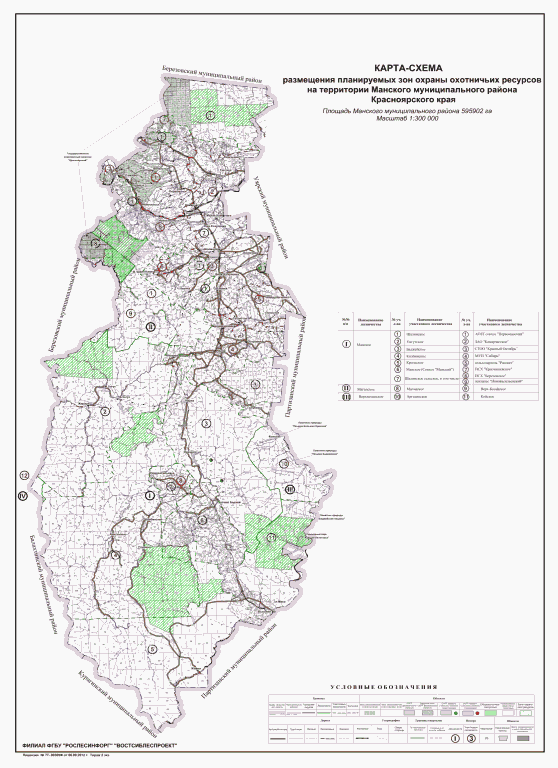 Таблица 24Зоны охраны охотничьих ресурсов, расположенные на территорииМинусинского муниципального районаКарта-схемаразмещения планируемых зон охраны охотничьих угодийна территории Минусинского муниципального районаи городского округа город Минусинск Красноярского края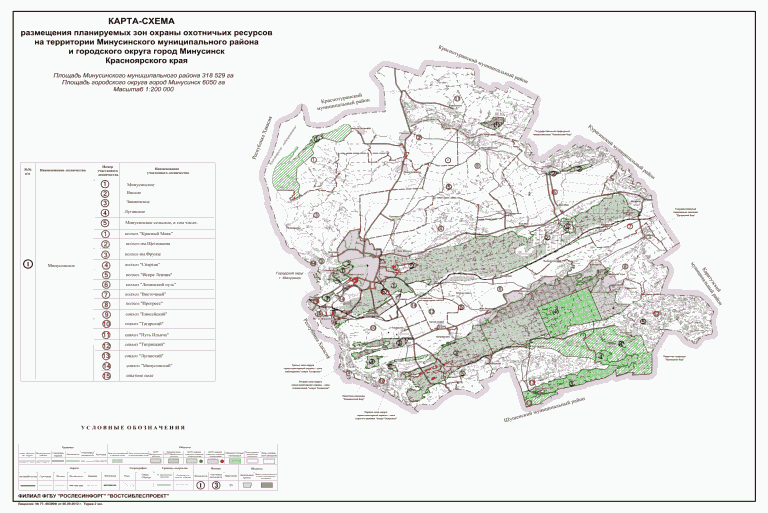 Таблица 25Зоны охраны охотничьих ресурсов, расположенные на территорииМотыгинского муниципального районаКарта-схемаразмещения планируемых зон охраны охотничьих угодийна территории Мотыгинского муниципального районаКрасноярского края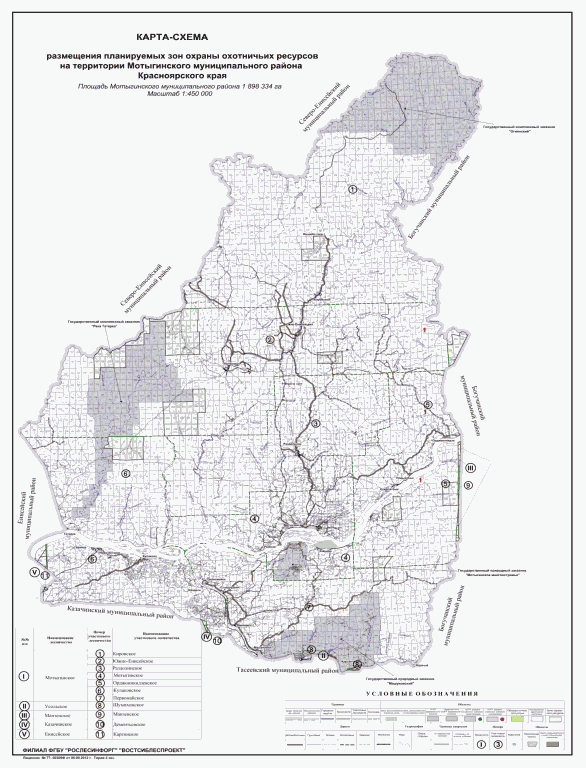 Таблица 26Зоны охраны охотничьих ресурсов, расположенные на территорииНазаровского муниципального районаКарта-схемаразмещения планируемых зон охраны охотничьих угодийна территории Назаровского муниципального районаКрасноярского края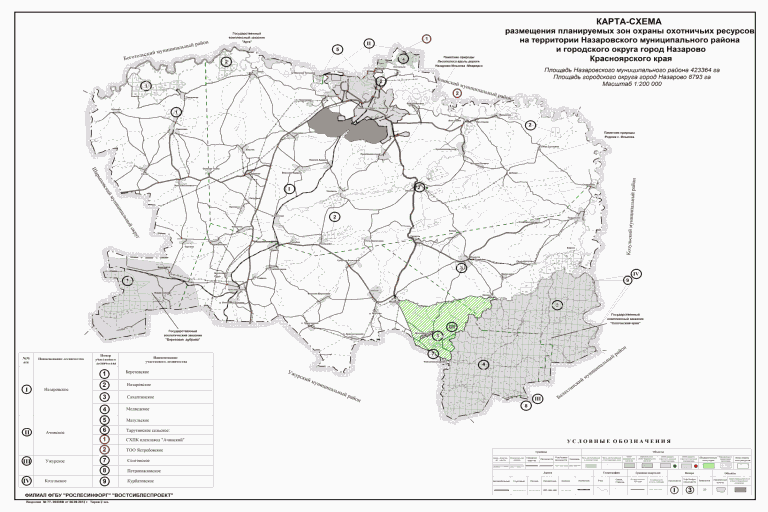 Таблица 27Зоны охраны охотничьих ресурсов, расположенные на территорииНижнеингашского муниципального районаКарта-схемаразмещения планируемых зон охраны охотничьих угодийна территории Нижнеингашского муниципального районаКрасноярского края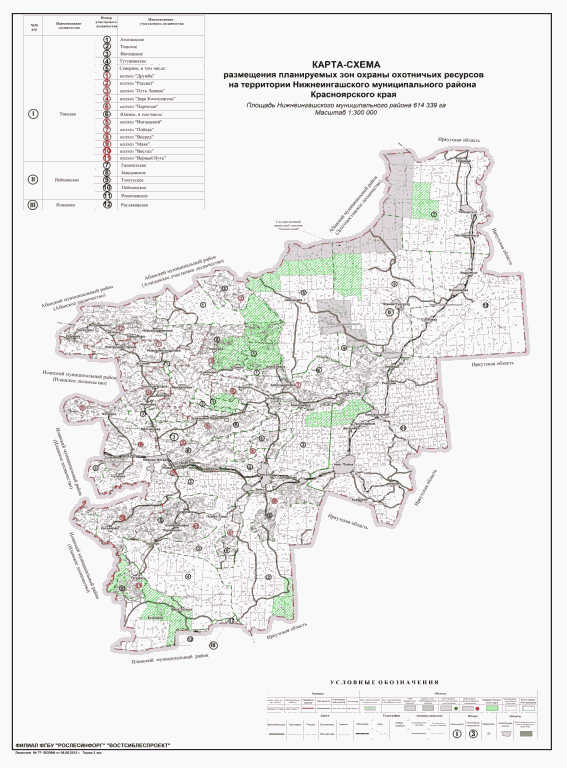 Таблица 28Зоны охраны охотничьих ресурсов, расположенные на территорииНовоселовского муниципального районаКарта-схемаразмещения планируемых зон охраны охотничьих угодийна территории Новоселовского муниципального районаКрасноярского края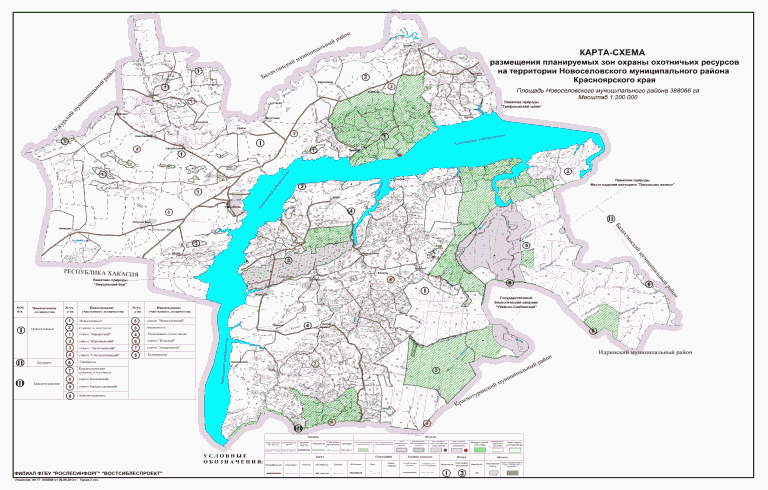 Таблица 29Зоны охраны охотничьих ресурсов, расположенные на территорииПартизанского муниципального районаКарта-схемаразмещения планируемых зон охраны охотничьих угодийна территории Партизанского муниципального районаКрасноярского края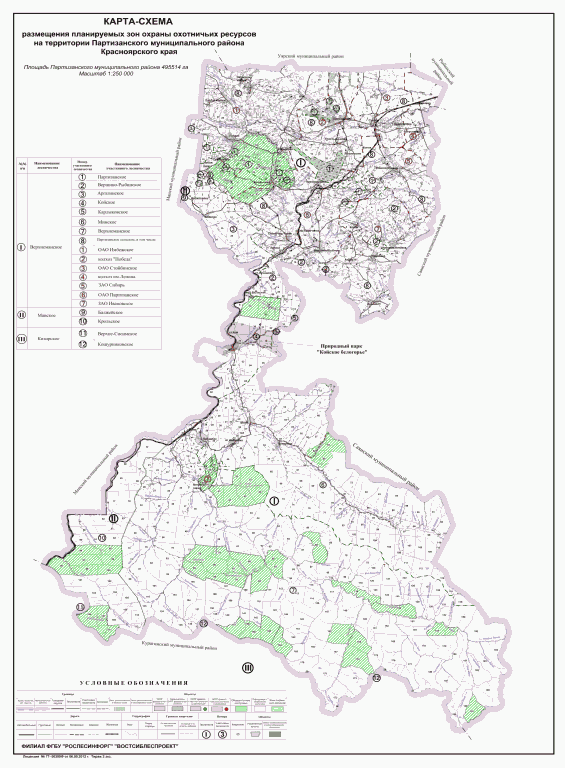 Таблица 30Зоны охраны охотничьих ресурсов, расположенные на территорииПировского муниципального районаКарта-схемаразмещения планируемых зон охраны охотничьих угодийна территории Пировского муниципального районаКрасноярского края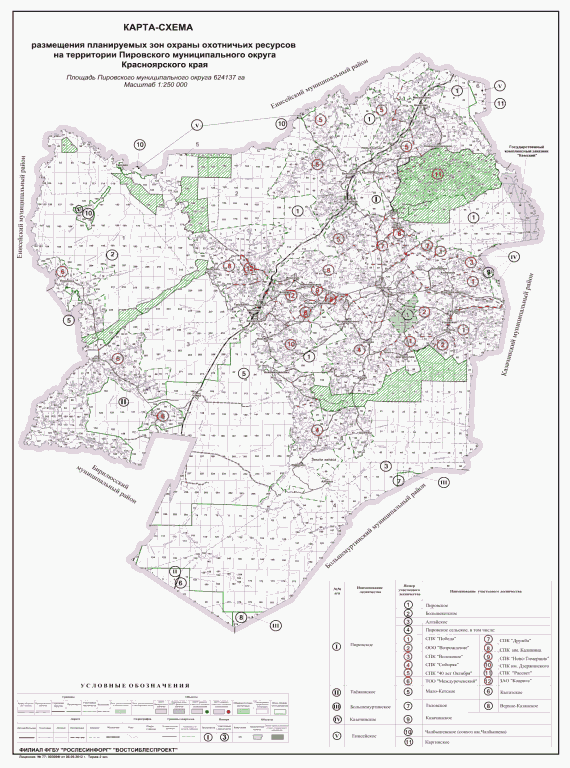 Таблица 31Зоны охраны охотничьих ресурсов, расположенные на территорииРыбинского муниципального районаКарта-схемаразмещения планируемых зон охраны охотничьих угодийна территории Рыбинского муниципального района, городскогоокруга закрытое административно-территориальное образованиегород Зеленогорск и городского округа город БородиноКрасноярского края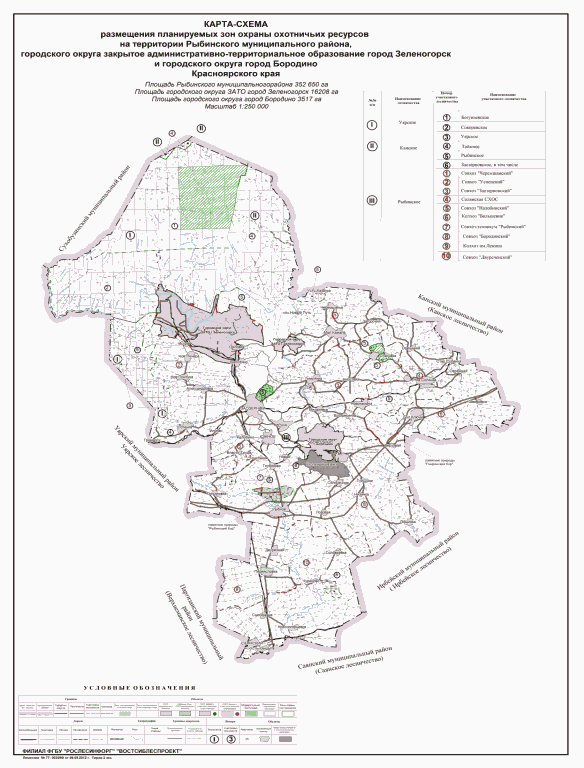 Таблица 32Зоны охраны охотничьих ресурсов, расположенные на территорииСаянского муниципального районаКарта-схемаразмещения планируемых зон охраны охотничьих угодийна территории Саянского муниципального районаКрасноярского края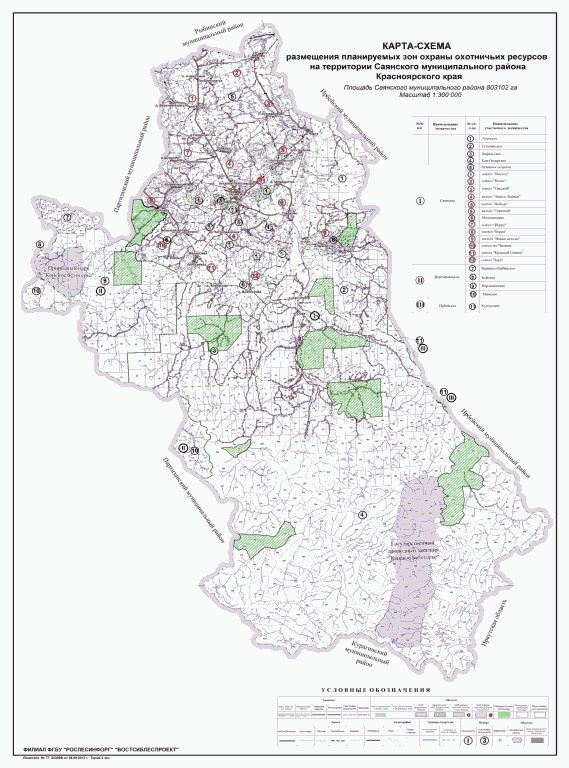 Таблица 33Зоны охраны охотничьих ресурсов, расположенные на территорииСеверо-Енисейского муниципального районаКарта-схемаразмещения планируемых зон охраны охотничьих угодийна территории Северо-Енисейского муниципального районаКрасноярского края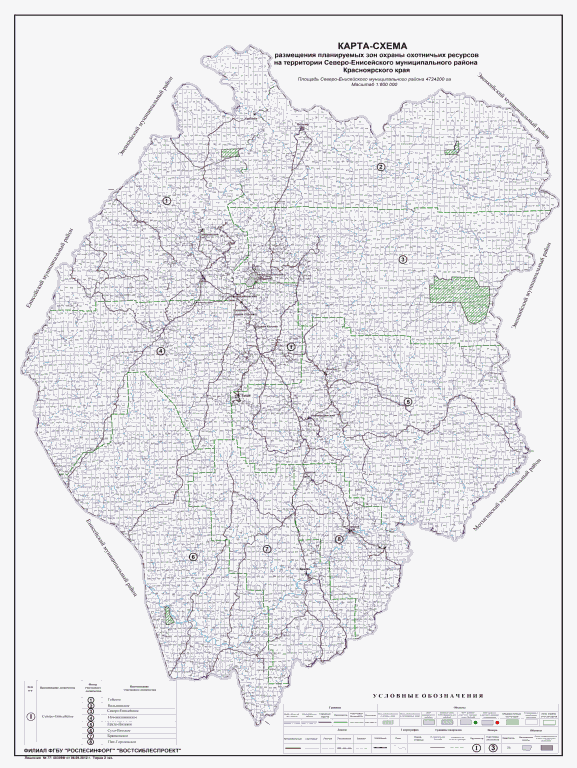 Таблица 34Зоны охраны охотничьих ресурсов, расположенные на территорииСухобузимского муниципального районаКарта-схемаразмещения планируемых зон охраны охотничьих угодийна территории Сухобузимского муниципального районаКрасноярского края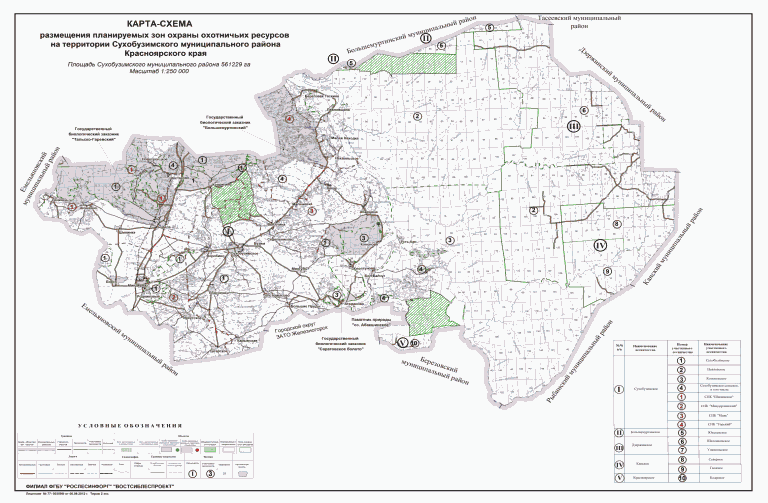 Таблица 35Зоны охраны охотничьих ресурсов, расположенные на территорииТасеевского муниципального районаКарта-схемаразмещения планируемых зон охраны охотничьих угодийна территории Тасеевского муниципального районаКрасноярского края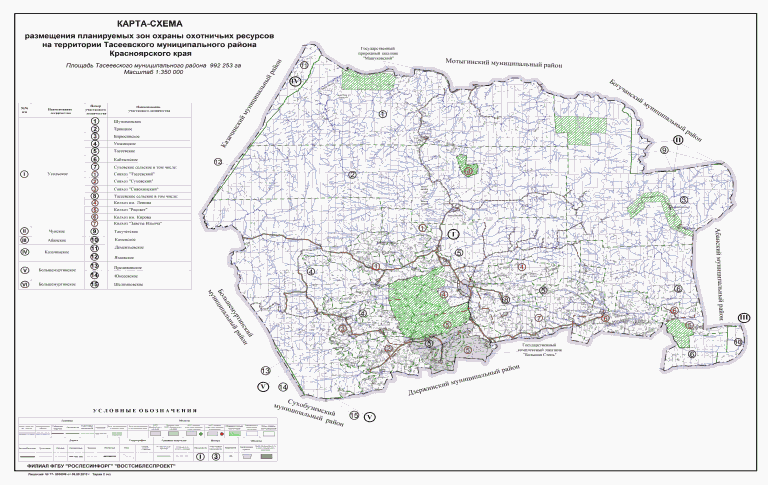 Таблица 36Зоны охраны охотничьих ресурсов, расположенные на территорииТаймырского Долгано-Ненецкого муниципального районаи городского округа город НорильскКарта-схемаразмещения планируемых зон охраны охотничьих угодийна территории Таймырского Долгано-Ненецкого муниципальногорайона и городского округа город Норильск Красноярского края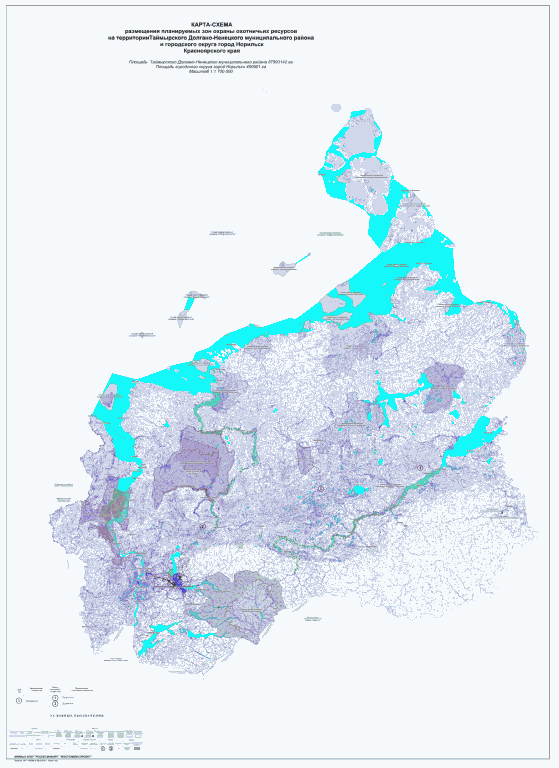 Таблица 37Зоны охраны охотничьих ресурсов, расположенные на территорииТуруханского муниципального районаКарта-схемаразмещения планируемых зон охраны охотничьих угодийна территории Туруханского муниципального районаКрасноярского края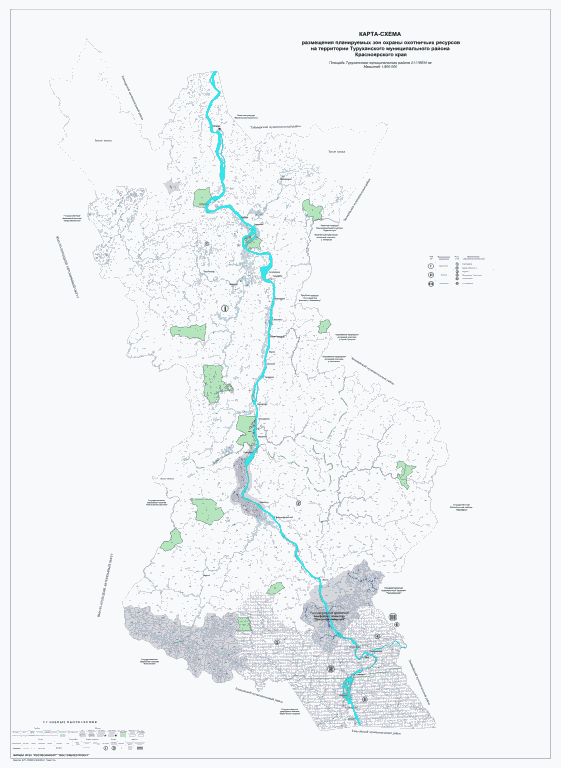 Таблица 38Зоны охраны охотничьих ресурсов, расположенные на территорииТюхтетского муниципального районаКарта-схемаразмещения планируемых зон охраны охотничьих угодийна территории Тюхтетского муниципального районаКрасноярского края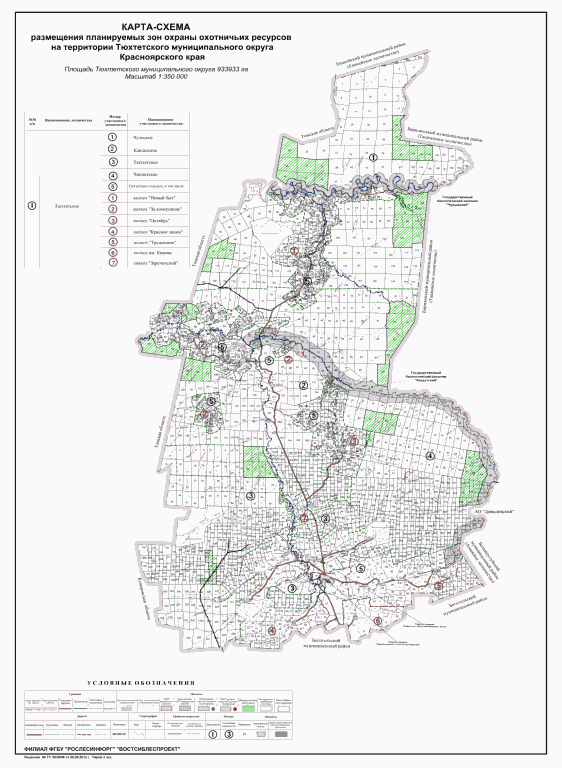 Таблица 39Зоны охраны охотничьих ресурсов, расположенные на территорииУжурского муниципального районаКарта-схемаразмещения планируемых зон охраны охотничьих угодийна территории Ужурского муниципального района и городскогоокруга закрытое административно-территориальное образованиепоселок Солнечный Красноярского края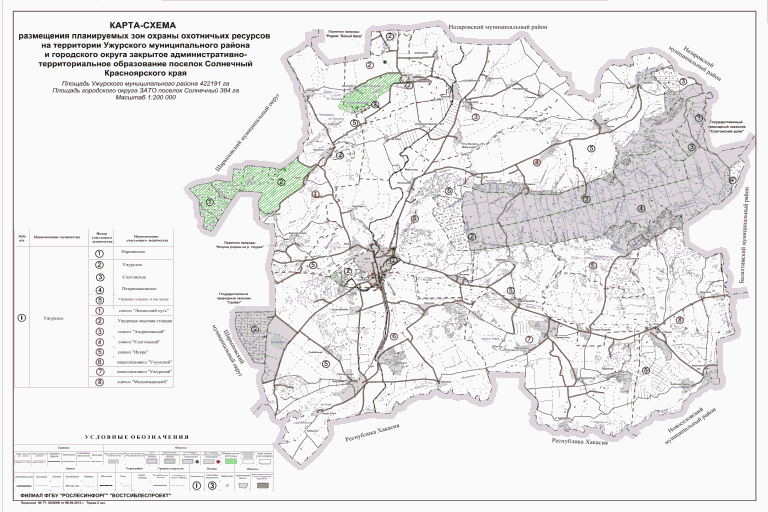 Таблица 40Зоны охраны охотничьих ресурсов, расположенные на территорииУярского муниципального районаКарта-схемаразмещения планируемых зон охраны охотничьих угодийна территории Уярского муниципального районаКрасноярского края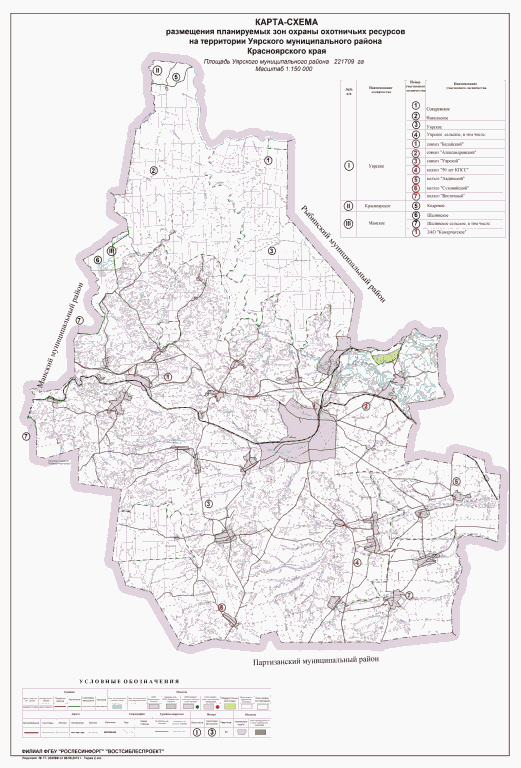 Таблица 41Зоны охраны охотничьих ресурсов, расположенные на территорииШарыповского муниципального районаКарта-схемаразмещения планируемых зон охраны охотничьих угодийна территории Шарыповского муниципального районаи городского округа город Шарыпово Красноярского края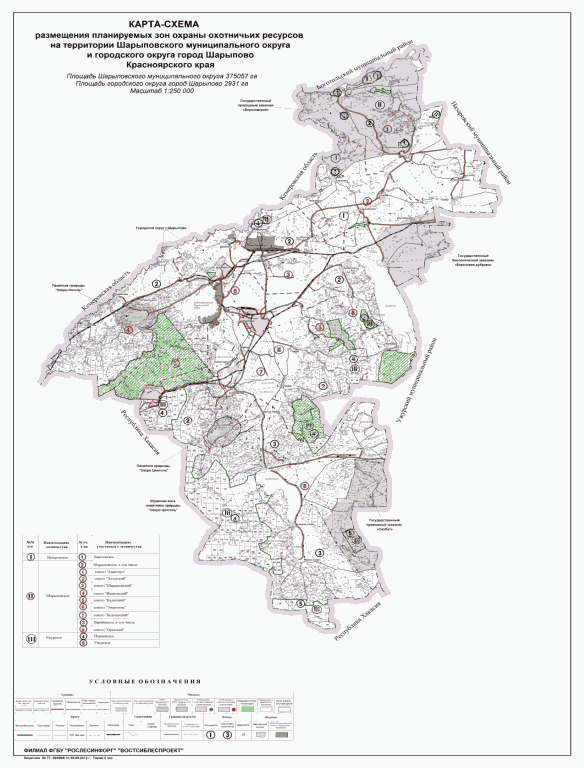 Таблица 42Зоны охраны охотничьих ресурсов, расположенные на территорииШушенского муниципального районаКарта-схемаразмещения планируемых зон охраны охотничьих угодийна территории Шушенского муниципального районаКрасноярского края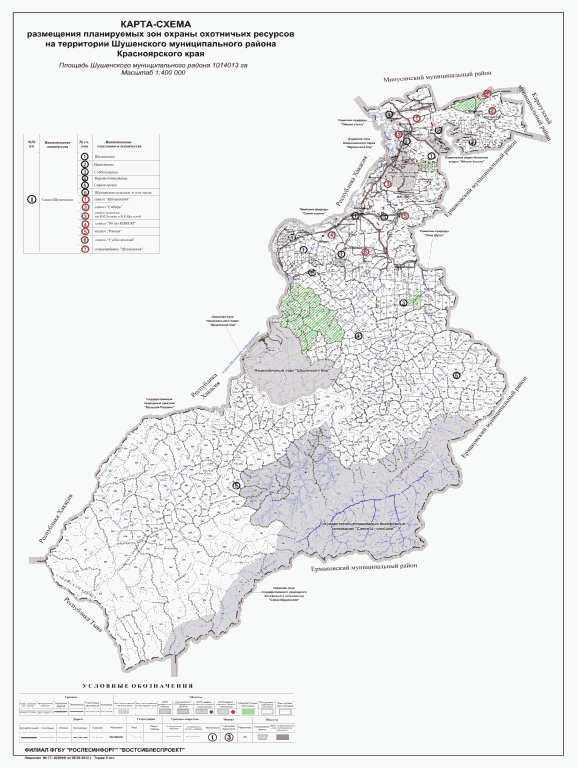 Таблица 43Зоны охраны охотничьих ресурсов, расположенные на территорииЭвенкийского муниципального районаКарта-схемаразмещения планируемых зон охраны охотничьих угодийна территории Эвенкийского муниципального районаКрасноярского края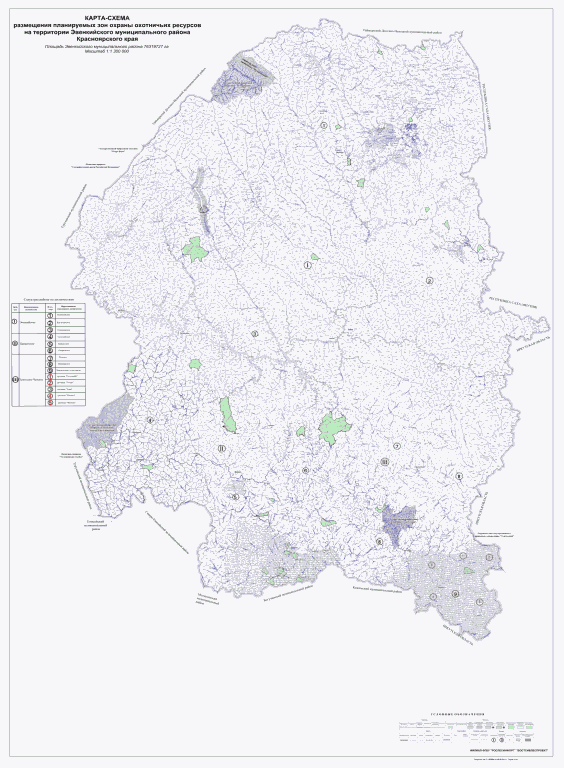 31 декабря 2019 годаN 362-угСписок изменяющих документов(в ред. Указов Губернатора Красноярского края от 23.09.2021 N 297-уг,от 20.04.2022 N 114-уг, от 27.11.2023 N 329-уг)Список изменяющих документов(в ред. Указа Губернатора Красноярского от 27.11.2023 N 329-уг)Nп/пРекаДлина, кмПлощадь водосбора, км2Средний годовой расход, м3/секСредний годовой объем стока, км31234561Енисей3487258000018600591,002Ангара179910390004390138,003Подкаменная Тунгуска1865240000175055,004Нижняя Тунгуска29894730003680116,005Кан629369002868,926Мана47593209853,117Туба1193690077124,58Оя25453006321,999Сыда20744502830,8910Сым699316002447,7011Большой Пит415217002387,5112Курейка8884470072422,8013Пясина818182000260082,0014Хатанга2273640003320105,00ОзероПлощадь зеркала, км2ОзероПлощадь зеркала, км21234Пясино816Кокора156Лабаз552Пуринское первоеПуринское второе140Портнягино376Нойдтотурку132Кунгасалах268Балдатурку100Байкуратурку240Киенг-Кюель100ОзероПлощадь зеркала, км2ОзероПлощадь зеркала, км21234Хантайское787Агата202Хета455Глубокое133Лама321Собачье94Мелкое274Аян94Виви245Кутарамакан83Дюпкун207Накомякен45N п/пНаименование муниципальных образований Красноярского краяПлощадь, га1231Абанский муниципальный район (далее - Абанский район)951114,02Ачинский муниципальный район (далее - Ачинский район)252587,03Балахтинский муниципальный район (далее - Балахтинский район)1024980,04Березовский муниципальный район (далее - Березовский район)423241,05Бирилюсский муниципальный район (далее - Бирилюсский район)1177885,06Боготольский муниципальный район (далее - Боготольский район)292158,07Богучанский муниципальный район (далее - Богучанский район)5398506,08Большемуртинский муниципальный район (далее - Большемуртинский район)685571,09Большеулуйский муниципальный район (далее - Большеулуйский район)270770,010Дзержинский муниципальный район (далее - Дзержинский район)356851,011Емельяновский муниципальный район (далее - Емельяновский район)743708,012Енисейский муниципальный район (далее - Енисейский район)10614320,013Ермаковский муниципальный район (далее - Ермаковский район)1765172,014Идринский муниципальный район (далее - Идринский район)611494,015Иланский муниципальный район (далее - Иланский район)375035,016Ирбейский муниципальный район (далее - Ирбейский район)1092085,017Казачинский муниципальный район (далее - Казачинский район)575495,018Канский муниципальный район (далее - Канский район)432090,019Каратузский муниципальный район (далее - Каратузский район)1023617,020Кежемский муниципальный район (далее - Кежемский район)3454054,021Козульский муниципальный район (далее - Козульский район)530459,022Краснотуранский муниципальный район (далее - Краснотуранский район)346193,023Курагинский муниципальный район (далее - Курагинский район)2407261,024Манский муниципальный район (далее - Манский район)595902,025Минусинский муниципальный район (далее - Минусинский район)318529,026Мотыгинский муниципальный район (далее - Мотыгинский район)1898334,027Назаровский муниципальный район (далее - Назаровский район)423364,028Нижнеингашский муниципальный район (далее - Нижнеингашский район)614339,029Новоселовский муниципальный район (далее - Новоселовский район)388066,030Партизанский муниципальный район (далее - Партизанский район)495514,031Пировский муниципальный округ (далее - Пировский округ)624137,032Рыбинский муниципальный район (далее - Рыбинский район)352650,033Саянский муниципальный район (далее - Саянский район)803102,034Северо-Енисейский муниципальный район (далее - Северо-Енисейский район)4724200,035Сухобузимский муниципальный район (далее - Сухобузимский район)561229,036Тасеевский муниципальный район (далее - Тасеевский район)992253,037Туруханский муниципальный район (далее - Туруханский район)21118934,038Тюхтетский муниципальный округ (далее - Тюхтетский округ)933933,039Ужурский муниципальный район (далее - Ужурский район)422191,040Уярский муниципальный район (далее - Уярский район)221709,041Шарыповский муниципальный округ (далее - Шарыповский округ)375057,042Шушенский муниципальный район (далее - Шушенский район)1014013,043Таймырский Долгано-Ненецкий муниципальный район (далее - Таймырский Долгано-Ненецкий район)87993142,044Эвенкийский муниципальный район (далее - Эвенкийский район)76319727,045Городской округ город Ачинск (далее - городской округ г. Ачинск)10175,046Городской округ город Боготол (далее - городской округ г. Боготол)6281,047Городской округ город Бородино (далее - городской округ г. Бородино)3517,048Городской округ город Дивногорск (далее - городской округ г. Дивногорск)50150,049Городской округ город Енисейск (далее - городской округ г. Енисейск)6641,050Городской округ город Красноярск (далее - городской округ г. Красноярск)35390,051Городской округ город Канск (далее - городской округ г. Канск)9180,052Городской округ город Лесосибирск (далее - городской округ г. Лесосибирск)27083,053Городской округ город Минусинск (далее - городской округ г. Минусинск)6050,054Городской округ город Назарово (далее - городской округ г. Назарово)8793,055Городской округ город Норильск (далее - городской округ г. Норильск)450901,056Городской округ город Сосновоборск (далее - городской округ г. Сосновоборск)2664,057Городской округ город Шарыпово (далее - городской округ г. Шарыпово)2931,058Городской округ закрытое административно-территориальное образование Железногорск (далее - городской округ ЗАТО Железногорск)45667,059Городской округ закрытое административно-территориальное образование город Зеленогорск (далее - городской округ ЗАТО г. Зеленогорск)16208,060Городской округ поселок Кедровый (далее - городской округ п. Кедровый)2755,061Городской округ закрытое административно-территориальное образование поселок Солнечный (далее - городской округ ЗАТО п. Солнечный)384,0Всего по Красноярскому краю236679741,0N п/пНаименование муниципальных образований Красноярского краяЧисленность населения, человек1231Абанский район185582Ачинский район141863Балахтинский район177584Березовский район436565Бирилюсский район86986Боготольский район88937Богучанский район447018Большемуртинский район174949Большеулуйский район680010Дзержинский район1240411Емельяновский район6063712Енисейский район2160013Ермаковский район1810214Идринский район1051215Иланский район2263416Ирбейский район1466517Казачинский район912018Канский район2364119Каратузский район1410120Кежемский район1921121Козульский район1516022Краснотуранский район1364623Курагинский район4330424Манский район1492925Минусинский район2515226Мотыгинский район1317627Назаровский район2010228Нижнеингашский район2747029Новоселовский район1223130Партизанский район882231Пировский округ642132Рыбинский район2919433Саянский район1012634Северо-Енисейский район966235Сухобузимский район1891436Таймырский Долгано-Ненецкий район3127237Тасеевский район1059138Туруханский район1495439Тюхтетский округ747740Ужурский район2998741Уярский район2006642Шарыповский округ1325943Шушенский район3099144Эвенкийский район1492345Городской округ г. Ачинск10558146Городской округ г. Боготол1880547Городской округ г. Бородино1583848Городской округ г. Дивногорск3303449Городской округ г. Енисейск1779550Городской округ г. Красноярск110378151Городской округ г. Канск8757852Городской округ г. Лесосибирск6299953Городской округ г. Минусинск6902954Городской округ г. Назарово4894055Городской округ г. Норильск18464556Городской округ г. Сосновоборск4116557Городской округ г. Шарыпово4536458Городской округ ЗАТО Железногорск8897859Городской округ ЗАТО г. Зеленогорск6115060Городской округ п. Кедровый512261Городской округ ЗАТО п. Солнечный10165Всего по Красноярскому краю2849169N п/пКатегория ООПТНазвание ООПТПлощадь, га12351Государственный природный биосферный заповедникТаймырский1781536,02Государственный природный биосферный заповедникЦентральносибирский1019821,03Государственный природный биосферный заповедникСаяно-Шушенский390368,04Государственный природный заповедникБольшой Арктический4169222,05Государственный природный заповедникПуторанский1887251,06Государственный природный заповедникТунгусский296562,07Национальный паркШушенский бор39200,08Национальный паркКрасноярские столбы47219,09Государственный природный заказник федерального значенияПуринский787500,010Государственный природный заказник федерального значенияЕлогуйский747600,011Государственный природный заказник федерального значенияСевероземельский421700,0N п/пНаименование территорииМуниципальные районы Красноярского краяПлощадь, га12341Охранная зона "Бикада" государственного природного биосферного заповедника "Таймырский"Таймырский Долгано-Ненецкий район937760,02Охранная зона государственного природного заповедника "Путоранский"Таймырский Долгано-Ненецкий район, Эвенкийский район1944300,03Охранная зона государственного природного биосферного заповедника "Саяно-Шушенский"Ермаковский район, Шушенский район106200,04Охранная зона государственного природного заповедника "Тунгусский"Эвенкийский район20241,05Охранная зона вокруг национального парка "Красноярские Столбы"Березовский район13464,06Охранная зона Национального парка "Шушенский бор"Шушенский район9286,0N п/пКатегория ООПТНазвание ООПТНаименование муниципальных образований Красноярского краяПлощадь, га123451Природный паркЕргакиЕрмаковский район325523,001Природный паркЕргакиКаратузский район17350,002Государственный природный заказникАргаАчинский район24098,002Государственный природный заказникАргаБоготольский район67373,342Государственный природный заказникАргаНазаровский район413,473Государственный зоологический заказникБерезовая дубраваНазаровский район21070,003Государственный зоологический заказникБерезовая дубраваШарыповский округ7130,004Государственный комплексный заказникБольше-КасскийЕнисейский район73680,005Государственный комплексный заказникБольше-КемчугскийБирилюсский район5542,005Государственный комплексный заказникБольше-КемчугскийЕмельяновский район22536,05Государственный комплексный заказникБольше-КемчугскийКозульский район42820,06Государственный биологический заказникКебежскийЕрмаковский район14895,156Государственный биологический заказникКебежскийКаратузский район6382,807Государственный комплексный заказникКемскийКазачинский район12170,007Государственный комплексный заказникКемскийПировский округ3940,008Государственный комплексный заказникКраснотуранский борКраснотуранский район40157,349Государственный комплексный заказникМаковскийБирилюсский район16320,09Государственный комплексный заказникМаковскийЕнисейский район92480,0010Государственный комплексный заказникМало-КемчугскийБольшемуртинский район9935,6510Государственный комплексный заказникМало-КемчугскийЕмельяновский район26857,8911Государственный комплексный заказникСолгонский кряжУжурский район57054,1311Государственный комплексный заказникСолгонский кряжНазаровский район45318,9111Государственный комплексный заказникСолгонский кряжБалахтинский район11628,7411Государственный комплексный заказникСолгонский кряжКозульский район153,0412Государственный биологический заказникХабыкскийИдринский район8700,0013Государственный биологический заказникТальско-ГаревскийБольшемуртинский район10833,4313Государственный биологический заказникТальско-ГаревскийСухобузимский район24059,8214Государственный биологический заказникБольшемуртинскийБольшемуртинский район64054,4514Государственный биологический заказникБольшемуртинскийСухобузимский район20342,8315Государственный биологический заказникКандатскийБольшеулуйский район3202,6615Государственный биологический заказникКандатскийБирилюсский район11176,5315Государственный биологический заказникКандатскийТюхтетский округ36082,8516Государственный зоологический заказникСисимскийКурагинский район17470,0016Государственный зоологический заказникСисимскийИдринский район16270,0017Государственный биологический заказникПричулымскийАчинский район23680,9417Государственный биологический заказникПричулымскийБоготольский район19471,2218Государственный биологический заказникУбейско-СалбинскийКраснотуранский район4447,3018Государственный биологический заказникУбейско-СалбинскийНовоселовский район11341,4419Государственный комплексный заказникТуруханскийТуруханский район126900,0020Государственный зоологический заказникТайбинскийИрбейский район61400,0021Государственный биологический заказникБерезовскийШарыповский округ27940,0022Государственный природный заказникБреховские островаТаймырский Долгано-Ненецкий район288487,0023Государственный природный заказникБольшая ПашкинаШушенский район51125,7024Государственный природный заказникМотыгинское многоостровьеМотыгинский район12297,0025Государственный комплексный заказникБогучанскийБогучанский район201166,0026Государственный природный заказникМашуковскийМотыгинский район51746,7426Государственный природный заказникМашуковскийТасеевский район1482,8127Государственный комплексный заказникОгнянскийМотыгинский район108566,0028Государственный комплексный заказникРека ТатаркаМотыгинский район71138,0029Государственный биологический заказникЧулымскийТюхтетский округ14800,0030Государственный комплексный заказникГагульская котловинаЕрмаковский район24628,0031Государственный биологический заказникТохтайЕрмаковский район14367,0032Государственный комплексный заказникКрасноярскийБерезовский район86803,0032Государственный комплексный заказникКрасноярскийБалахтинский район44368,8432Государственный комплексный заказникКрасноярскийЕмельяновский район199230,2032Государственный комплексный заказникКрасноярскийМанский район8747,0032Государственный комплексный заказникКрасноярскийгородской округ г. Дивногорск9368,0032Государственный комплексный заказникКрасноярскийгородской округ г. Красноярск12,8033Государственный комплексный заказникБольшая степьДзержинский район24176,7433Государственный комплексный заказникБольшая степьТасеевский район17119,0834Государственный биологический заказникЖураБалахтинский район27065,0435Государственный комплексный заказникПушкарихаБалахтинский район21279,1036Государственный комплексный заказникАгапаТаймырский Долгано-Ненецкий район90000,0037Государственный биологический заказникБюзинскийБалахтинский район27019,0838Государственный биологический заказникСаратовское болотоСухобузимский район6505,1739Государственный биологический заказникТюхтетско-ШадатскийКаратузский район25744,0040Государственный природный заказникСалбатУжурский район6780,9940Государственный природный заказникСалбатШарыповский округ11301,7741Государственный природный заказникТиличетскийАбанский район39710,0041Государственный природный заказникТиличетскийНижнеингашский район19700,0042Государственный природный заказникОзеро ВивиЭвенкийский район203090,4543Государственный природный заказникРека БахтаТуруханский район27315,6944Памятник природыПещера АйдашенскаяАчинский район1,0044Памятник природыПещера Айдашенскаягородской округ г. Ачинск0,2045Памятник природыПещера БаджейскаяМанский район36,0046Памятник природыПещера Большая ОрешнаяМанский район85,0047Памятник природыПещера КараульнаяЕмельяновский район10,5048Памятник природыПещера Кубинскаягородской округ г. Дивногорск14,5049Памятник природыПещера ЛысанскаяКурагинский район20,4350Памятник природыПещера Майскаягородской округ г. Дивногорск5,5051Памятник природыГеологический разрез по р. ОрешЕрмаковский район10,0052Памятник природыГмирянский борРыбинский район230,6053Памятник природыДендросад в районе Старого скитагородской округ г. Дивногорск1,2554Памятник природыЛандшафтный участок "Каменный городок"Ермаковский район200,0055Памятник природыЛесной массив в 9-м микрорайоне г. Лесосибирскагородской округ г. Лесосибирск2,5056Памятник природыЛугавский борМинусинский район1993,8857Памятник природыСосновый бор (бассейн р. Байкалиха)Туруханский район109,0258Памятник природыУрочище "Сосновый носок"Ермаковский район10,3559Памятник природыУчасток смешанного леса в п. ПодтесовоЕнисейский район45,6060Памятник природыОзеро ИнгольШарыповский округ3184,6561Памятник природыОзеро ЦингольШарыповский округ2539,2262Памятник природыДендрарий Сибирского государственного технологического университетаЕмельяновский район9,1063Памятник природыОзеро АбакшинскоеСухобузимский район50,0064Памятник природыПрипоселковый (с. Тюхтет) сосновый борТюхтетский округ55,5665Памятник природыРека ШушьШушенский район1002,0465Памятник природыРека ШушьЕрмаковский район50,1366Памятник природыРодник в кв. 134 по левобережью р. КатыкТюхтетский округ3,1367Памятник природыРодник в районе Академгородкагородской округ г. Красноярск0,000168Памятник природыРыбинский борРыбинский район1333,0769Памятник природыЛесной массив "Анцирские дачи"Канский район926,3470Памятник природыМесто произрастания реликтового лекарственного растения эфедраКанский район8,9871Памятник природыОзеро ОйскоеЕрмаковский район75,1772Памятник природыСныть реликтоваяЕрмаковский район4,0373Памятник природыСосновый бор в городе Канскегородской округ г. Канск130,9074Памятник природыСуломайские столбыЭвенкийский район1000,0075Памятник природыАнашенский борНовоселовский район5849,0076Памятник природыБерезово-муравьиная рощаЕмельяновский район100,0077Памятник природыЛесополоса вдоль дороги Назарово - Ильинка - МедведскНазаровский район14,4577Памятник природыЛесополоса вдоль дороги Назарово - Ильинка - Медведскгородской округ г. Назарово1,6578Памятник природыМесто падения метеорита "Палласово железо"Новоселовский район68,3378Памятник природыМесто падения метеорита "Палласово железо"Балахтинский район10,0079Памятник природыОзеро ТиберкульКурагинский район7072,0080Памятник природыРодник с. ИльинкаНазаровский район3,1081Памятник природыЧинжебский водопадКурагинский район0,02482Памятник природыВторой родник на р. Ужуркагородское поселение город Ужур Ужурского района4,5183Памятник природыКрасивая березкаАбанский район0,01584Памятник природыЛесные культуры лиственницы и сосны (насаждения 1887 г.)Боготольский район0,9085Памятник природыЛесные культуры сосны (искусственные насаждения 1886 г.)Боготольский район2,4086Памятник природыЛиственничная аллея протяженностью 1500 мБоготольский район1,7087Памятник природыОбь-Енисейский соединительный водный путьЕнисейский район5938,8788Памятник природыОзеро СвятоеАбанский район45,9289Памятник природыРодник "Белый брод"Ужурский район9,1990Памятник природыВерховье реки Белой (первой)Ермаковский район30,0091Памятник природыГеографический центр Российской ФедерацииЭвенкийский район11859,0092Памятник природыМаралья скалаЕрмаковский район10,0093Памятник природыОзеро СветленькоеЕнисейский район4093,0094Памятник природыЛедоминеральный комплекс "Ледяная гора"Туруханский район1716,1995Памятник природыМузей вечной мерзлотыТуруханский район2,8296Памятник природыМининские СтолбыЕмельяновский район2740,0096Памятник природыМининские Столбыгородской округ г. Дивногорск1632,1097Памятник природыОзеро МонастырскоеЕнисейский район547,8498Памятник природыКривинский борМинусинский район1371,1199Памятник природыПещера ПартизанскаяБерезовский район254,00100Памятник природыУстье ТатарскогоКаратузский район0,70101Памятник природыТайгишская стрелкаКаратузский район32,00102Памятник природыХимдымКаратузский район7,10103Памятник природыЧерная СопкаБерезовский район3097,00104Памятник природыУчасток лиственничного леса в районе озера СобачьегоТаймырский Долгано-Ненецкий район99,55105Памятник природыЛандшафтный участок "Красные камни"городской округ г. Норильск9,94106Памятник природыГеологические обнажения "Пестрые скалы"Таймырский Долгано-Ненецкий район7,99107Памятник природыГеологическое Попигайское обнажениеТаймырский Долгано-Ненецкий район14,34108Памятник природыКинзелюкский водопадКурагинский район8723,98109Памятник природыБазаихский разрезгородской округ г. Красноярск134,22110Памятник природыТоргашинское местонахождение раннедевонской флорыгородской округ г. Красноярск5,97111Памятник природыСосновый бор в квартале N 1056 Енисейского участкового лесничества Енисейского лесничестваЕнисейский район779,04112МикрозаказникКедровый остров "Колупаевка"Ермаковский район299,00113МикрозаказникЖаровскийКурагинский район2927,50114МикрозаказникКавказский борМинусинский район547,60115Охраняемый водный объектПрутовское мелководьеЕнисейский район79,70116Охраняемый природный долинный комплексОхраняемый природный долинный комплекс р. СевернаяТуруханский район6800,00117Охраняемый природный долинный комплексОхраняемый природный долинный комплекс р. ФатьянихаТуруханский район7810,00118Охраняемый природный долинный комплексОхраняемый природный долинный комплекс р. Сухая ТунгускаТуруханский район6050,00N п/пПринадлежность к населенному пунктуНаименование муниципальных образований Красноярского краяЛесничествоПлощадь зеленых зон, гаПлощадь лесопарковых зон, га123451г. КрасноярскБалахтинский район, Березовский район, Емельяновский район, Манский район, городской округ г. ДивногорскБалахтинское9346,0-1г. КрасноярскБалахтинский район, Березовский район, Емельяновский район, Манский район, городской округ г. ДивногорскДаурское15336,0-1г. КрасноярскБалахтинский район, Березовский район, Емельяновский район, Манский район, городской округ г. ДивногорскЕмельяновское49031,9-1г. КрасноярскБалахтинский район, Березовский район, Емельяновский район, Манский район, городской округ г. ДивногорскМининское43614,02553,01г. КрасноярскБалахтинский район, Березовский район, Емельяновский район, Манский район, городской округ г. ДивногорскКрасноярское86519,09522,01г. КрасноярскБалахтинский район, Березовский район, Емельяновский район, Манский район, городской округ г. ДивногорскМаганское65165,0-1г. КрасноярскБалахтинский район, Березовский район, Емельяновский район, Манский район, городской округ г. ДивногорскМанское21158,0-1г. КрасноярскБалахтинский район, Березовский район, Емельяновский район, Манский район, городской округ г. ДивногорскВсего301801,512075,02г. АчинскАчинский районАчинское9529,0-3п. Большая МуртаБольшемуртинский районБольшемуртинское2014,0-4с. ПартизанскоеПартизанский районВерхнеманское4078,0-5с. ДзержинскоеДзержинский районДзержинское913,0-6с. ИдринскоеИдринский районИдринское2162,0-7с. ИрбейскоеИрбейский районИрбейское1349,0-8г. ЕнисейскЕнисейский районЕнисейское14163,0-9с. ЕрмаковскоеЕрмаковский районЕрмаковское7028,0-10с. КазачинскоеКазачинский районКазачинское1042,0-11г. КанскКанский районКанское3150,0-12г. КодинскКежемский районКодинское16403,0-13г. ИланскийИланский районИланское1327,4-14с. КаратузскоеКаратузский районКаратузское274,0-15п. АртемовскКурагинский районКизирское23593,0-16п. КраснотуранскКраснотуранский районКраснотуранское7355,0-17г. МинусинскМинусинский районМинусинское52389,0-18г. НазаровоНазаровский районНазаровское1238,0-19с. ПировскоеПировский округПировское2002,0-20с. АгинскоеСаянский районСаянское2104,0-21г. УжурУжурский районУжурское378,0195,022г. ШарыповоШарыповский округУжурское2048,0-23г. УярУярский районУярское316,0-23г. УярРыбинский районРыбинское544,0-Всего457200,912270,0N п/пНаименование муниципальных образований Красноярского краяКоличество охотников, человек1231Абанский район12762Ачинский район5953Балахтинский район11994Березовский район12085Бирилюсский район6756Боготольский район3387Богучанский район26708Большемуртинский район7619Большеулуйский район39210Дзержинский район96611Емельяновский район191512Енисейский район212413Ермаковский район158314Идринский район64715Иланский район116916Ирбейский район76817Казачинский район52818Канский район86819Каратузский район97720Кежемский район190121Козульский район75722Краснотуранский район63623Курагинский район198624Манский район85925Минусинский район96226Мотыгинский район131827Назаровский район47628Нижнеингашский район136729Новоселовский район72630Партизанский район62331Пировский округ34732Рыбинский район70733Саянский район80134Северо-Енисейский район143435Сухобузимский район74936Таймырский Долгано-Ненецкий район470437Тасеевский район79238Туруханский район238339Тюхтетский округ65340Ужурский район138941Уярский район54042Шарыповский округ71443Шушенский район148444Эвенкийский район514245Городской округ г. Ачинск356246Городской округ г. Боготол94947Городской округ г. Бородино58848Городской округ г. Дивногорск119449Городской округ г. Енисейск111050Городской округ г. Красноярск3744551Городской округ г. Канск289352Городской округ г. Лесосибирск239853Городской округ г. Минусинск303554Городской округ г. Назарово143355Городской округ г. Норильск890856Городской округ г. Сосновоборск99957Городской округ г. Шарыпово138258Городской округ ЗАТО Железногорск285259Городской округ ЗАТО г. Зеленогорск180460Городской округ п. Кедровый18061Городской округ ЗАТО п. Солнечный49162Всего по Красноярскому краю125332Nп/пУровень антропогенной нагрузкиБаллы1231Незначительный12Низкий23Средний34Высокий45Критический5Nп/пНаименование показателяБалльная оценка показателяБалльная оценка показателяБалльная оценка показателяБалльная оценка показателяБалльная оценка показателяNп/пНаименование показателя1234512345671Плотность населения, чел./1000 га1 и менее2 - 1011 - 5051 - 250251 и более2Количество охотников на 10000 га охотничьих угодий1 и менее1,1 - 33,1 - 1010,1 - 2525,1 и более3Протяженность автомобильных дорог, км/100000 га0 - 2526 - 5051 - 100101 - 200201 и более4Доля земель под дорогами в общей площади муниципального района, %0 - 0,200,21 - 0,400,41 - 0,600,61 - 0,800,81 и более5Доля сельскохозяйственных угодий в общей площади земель, %0 - 1516 - 3031 - 4546 - 6061 и более6Доля пашни в площади сельскохозяйственных угодий, %0 - 4041 - 5051 - 6061 - 7071 и более7Доля земель застройки промышленными сооружениями в общей площади земель, %менее 0,010,01 - 0,020,03 - 0,050,06 - 0,090,1 и более8Средняя площадь рубок, га/1000 га площади лесовменее 0,50,51 - 1,01,01 - 2,02,01 - 44,01 и болееN п/пМуниципальные районы, муниципальные округа Красноярского краяПлотность населения, человек на 1000 гаУровень антропогенной нагрузкиКоличество охотников на 1000 га охотугодийУровень антропогенной нагрузкиДоля сельхозугодий в общей площади земель, %Уровень антропогенной нагрузкиДоля пашни в площади сельхозугодий, %Уровень антропогенной нагрузкиПротяженность автодорог, км на 1000 км2Уровень антропогенной нагрузкиПлощадь дорог, % от общей площадиУровень антропогенной нагрузкиПлощадь земель застройки промышленными сооружениями, % от общей площадиУровень антропогенной нагрузкиПлощадь рубок, га/1000 га площади лесовУровень антропогенной нагрузкиКомплексный уровень антропогенной нагрузки123456789101112131415161718191Абанский район19,51314,12415,98265,63495,530,3320,0126,01532Ачинский район455,85207,14542,15361,644100,941,0850,2453,36443Балахтинский район17,3313,96423,51257,26351,330,4430,0121,24334Березовский район1483,25885,48510,46159,42342,920,5330,5151,66335Бирилюсский район7,425,9039,16143,75266,630,3420,0121,97326Боготольский район92,8463,26547,96463,62484,430,8040,0644,92547Богучанский район8,325,1730,45145,412101,940,2620,0743,36438Большемуртинский район25,5312,86417,60259,74371,530,5930,0226,22539Большеулуйский район25,1314,91432,71360,704104,140,8350,2952,284410Дзержинский район34,8329,29534,84373,755118,340,4730,0019,355411Емельяновский район799,15519,42519,15260,02370,930,7040,2653,654412Енисейский район9,625,4830,81139,20124,010,0310,0120,111213Ермаковский район10,3215,0945,82145,00214,010,1210,0011,963214Идринский район17,2311,39426,47236,481106,840,4020,0013,524315Иланский район60,4432,20524,45272,065110,740,6640,0014,975416Ирбейский район13,437,42317,22263,35443,520,3020,0011,683317Казачинский район15,839,43314,86155,55375,930,3620,0124,395318Канский район252,0591,15552,41469,744138,041,0850,3957,055519Каратузский район13,8310,02314,65149,27263,130,1710,0010,982220Кежемский район5,625,8130,54144,06237,520,1310,0015,195221Козульский район28,6315,67415,23141,11272,830,6540,0432,554322Краснотуранский район39,4325,29562,27553,68398,240,6340,0012,174423Курагинский район18,038,4739,03143,87229,820,1810,1050,972224Манский район25,1315,71414,78153,57369,830,7440,0121,983325Минусинский район290,25133,70560,08563,884102,341,4550,0945,645526Мотыгинский район6,928,0430,97129,52147,020,1810,0222,794227Назаровский район159,8465,70564,95570,695109,941,1050,0841,463428Нижнеингашский район44,7323,66416,94271,60561,431,0450,0017,255429Новоселовский район31,5322,16450,14452,69370,130,5510,0333,144330Партизанский район17,8312,80419,68224,101122,340,6240,0011,013331Пировский округ10,325,68314,86149,16275,330,2820,0017,225232Рыбинский район285,1589,32543,08372,105121,940,9250,3257,005533Саянский район12,6310,03315,12157,10383,930,4020,0011,723234Северо-Енисейский район2,023,0420,09113,22118,110,2010,0940,512235Сухобузимский район33,7314,85426,20267,83467,730,6640,0014,565336Тасеевский район10,738,4539,27173,39565,230,4630,0012,884337Туруханский район0,711,2420,1411,8413,510,0110,0220,021138Тюхтетский округ8,027,4339,05143,29237,920,4530,0010,582239Ужурский район95,0452,23572,49566,314102,541,2750,0012,354440Уярский район90,5425,58551,35461,694217,451,2450,1057,505541Шарыповский округ155,1466,73551,02460,524103,441,4250,0535,345442Шушенский район30,6318,8148,78162,41454,930,2320,0641,203343Таймырский Долгано-Ненецкий район2,421,6820,0110,0010,010,0010,0010,041144Эвенкийский район0,210,7010,0112,4513,110,0110,0010,0811N п/пНаименование муниципальных образований Красноярского краяПоказателиПоказателиПоказателиПоказателиПоказателиПоказателиПоказателиN п/пНаименование муниципальных образований Красноярского краяобщая площадь муниципальных образованийплощадь охотничьих угодийплощадь охотничьих угодийплощадь охотничьих угодийплощадь иных территорий, являющихся средой обитания охотничьих ресурсовплощадь иных территорий, являющихся средой обитания охотничьих ресурсовплощадь иных территорий, являющихся средой обитания охотничьих ресурсовN п/пНаименование муниципальных образований Красноярского краяобщая площадь муниципальных образованийзакрепленныеобщедоступныевсего по районуООПТ федерального значения и охранные зоныООПТ краевого, местного значения <*>иные непригодные <**>1234567891Абанский район951114,00681550,00222678,08904228,080,0039755,927130,002Ачинский район252587,0080152,20116876,86197029,060,0047778,947779,003Балахтинский район1024980,00701492,70186644,50888137,200,00131360,805482,004Березовский район423241,00164970,0089940,00254910,0050212,0092898,0025221,005Бирилюсский район1177885,00868633,70271966,771140600,470,0033038,534246,006Боготольский район292158,000,00201105,44201105,440,0086844,564208,007Богучанский район5398506,004124286,321058417,685182704,000,00201166,0014636,008Большемуртинский район685571,00465421,70131441,77596863,470,0084823,533884,009Большеулуйский район270770,00193458,0068328,34261786,340,003202,665781,0010Дзержинский район356851,00259313,9070091,36329405,260,0024176,743269,0011Емельяновский район743708,00293110,40124416,51417526,910,00249092,0977089,0012Енисейский район10614320,007655939,102772677,8510428616,950,00177644,058059,0013Ермаковский район1765172,00810992,00213456,851024448,85356891,00379413,154419,0014Идринский район611494,00438343,00144123,00582466,000,00249704058,0015Иланский район375035,00168206,00197491,00365697,000,000,009338,0016Ирбейский район1092085,00750236,00274818,001025054,000,0061400,005631,0017Казачинский район575495,00434650,20124794,80559445,000,0012170,003880,0018Канский район432090,00326355,0096304,66422659,660,00926,348504,0019Каратузский район1023617,00774179,10195607,10969786,200,0049476,804354,0020Кежемский район3454054,002539682,00905779,003445461,000,000,008593,0021Козульский район530459,00378097,40104086,56482183,960,0042973,045302,0022Краснотуранский район346193,00108645,20188677,16297322,360,0044604,644266,0023Курагинский район2407261,002222638,27140359,752362998,020,0026193,9818069,0024Манский район595902,00427441,70151615,30579057,000,008747,008098,0025Минусинский район318529,00184221,00125446,52309667,520,002541,486320,0026Мотыгинский район1898334,001109723,60535064,661644788,260,00243747,749798,0027Назаровский район423364,00235492,67106936,95342429,620,0066802,3814132,0028Нижнеингашский район614339,00442393,60131343,40573737,000,0019700,0020902,0029Новоселовский район388066,00165689,50201559,06367248,560,0017190,443627,0030Партизанский район495514,00388338,00101503,00489841,000,000,005673,0031Пировский округ624137,00476584,40139927,60616512,000,003940,003685,0032Рыбинский район352650,0082980,00246514,33329494,330,001563,6721592,0033Саянский район803102,00636788,70163077,30799866,000,000,003236,0034Северо-Енисейский район4724200,003615927,001100202,004716129,000,000,008071,0035Сухобузимский район561229,00424097,0081835,18505932,180,0050907,824389,0036Таймырский Долгано-Ненецкий район87993142,001224212,0075136839,0076361051,0011205252,00378487,0048352,0037Тасеевский район992253,00736871,00232417,11969288,110,0018601,894363,0038Туруханский район21118934,0015834224,003964399,0019798623,001172532,00126900,0020879,0039Тюхтетский округ933933,00481936,00412473,15894409,150,0036082,853441,0040Ужурский район422191,00257509,0091475,88348984,880,0064030,129176,0041Уярский район221709,00168412,7241560,28209973,000,000,0011736,0042Шарыповский округ375057,00247534,7066825,98314360,680,0049556,4211139,9043Шушенский район1014013,00782706,6047586,40830293,00178877,000,004843,0044Эвенкийский район76319727,0023834742,2050640833,3574475575,551635709,00203090,455352,0045Городской округ г. Ачинск10175,000,000,000,000,000,0010175,0046Городской округ г. Боготол6281,000,000,000,000,000,006281,0047Городской округ г. Бородино3517,000,000,000,000,000,003517,0048Городской округ г. Дивногорск50150,002402,2825356,7227759,00540,0014255,007596,0049Городской округ г. Енисейск6641,000,000,000,000,000,006641,0050Городской округ г. Красноярск35390,000,000,000,000,000,0035390,0051Городской округ г. Канск9180,000,000,000,000,000,009180,0052Городской округ г. Лесосибирск27083,000,0017485,0017485,000,000,009598,0053Городской округ г. Минусинск6050,000,000,000,000,000,006050,0054Городской округ г. Назарово8793,000,000,000,000,000,008793,0055Городской округ г. Норильск450901,00354745,0075854,00430599,000,000,0020302,0056Городской округ г. Сосновоборск2664,000,000,000,000,000,002664,0057Городской округ г. Шарыпово2931,000,000,000,000,000,002931,0058Городской округ ЗАТО Железногорск45667,0017415,008915,0026330,000,000,0019337,0059Городской округ ЗАТО г. Зеленогорск16208,000,000,000,000,000,0016208,0060Городской округ п. Кедровый2755,000,000,000,000,000,002755,0061Городской округ ЗАТО п. Солнечный384,000,000,000,000,000,00384,0062Всего по Красноярскому краю236679741,0076572739,86141747129,21218319869,0714600013,003120054,03639804,90N п/пНаименование муниципальных образований Красноярского краяСезоны охоты, годыСезоны охоты, годыСезоны охоты, годыСезоны охоты, годыСезоны охоты, годыСезоны охоты, годыСезоны охоты, годыСезоны охоты, годыСезоны охоты, годыСезоны охоты, годыСезоны охоты, годыСезоны охоты, годыСезоны охоты, годыСезоны охоты, годыСезоны охоты, годыСезоны охоты, годыСезоны охоты, годыСезоны охоты, годыСезоны охоты, годыСезоны охоты, годыСезоны охоты, годыСезоны охоты, годыСезоны охоты, годыСезоны охоты, годыN п/пНаименование муниципальных образований Красноярского края2011 - 20122011 - 20122012 - 20132012 - 20132013 - 20142013 - 20142014 - 20152014 - 20152015 - 20162015 - 20162016 - 20172016 - 20172017 - 20182017 - 20182018 - 20192018 - 20192019 - 20202019 - 20202020 - 20212020 - 20212021 - 20222021 - 20222022 - 20232022 - 2023N п/пНаименование муниципальных образований Красноярского краяустановленный лимит, особейдобыто, особейустановленный лимит, особейдобыто, особейустановленный лимит, особейдобыто, особейустановленный лимит, особейдобыто, особейустановленный лимит, особейдобыто, особейустановленный лимит, особейдобыто, особейустановленный лимит, особейдобыто, особейустановленный лимит, особейдобыто, особейустановленный лимит, особейдобыто, особейустановленный лимит, особейдобыто, особейустановленный лимит, особейдобыто, особейустановленный лимит, особейдобыто, особей12345678910111213141516171819202122232425261Абанский район646410630730328162819442440284729593749н/д2Ачинский район00000000000000000000000н/д3Балахтинский район345275157286113225245501633163825421653н/д4Березовский район63831142172191728413922171916332034н/д5Бирилюсский район2215221538275733593272497954857110991876911894112н/д6Боготольский район00000000000000000000000н/д7Богучанский район55415541111611206011786141111179145206137162131253193276211265н/д8Большемуртинский район251325134922431522730204023522647285226823579н/д9Большеулуйский район969686859611817102291992111502444н/д10Дзержинский район22224382139161541151118112622311815н/д11Емельяновский район1881882113311728121772916321536185128441752н/д12Енисейский район1181081181081278012977151103185131214184260182280171405229494215481н/д13Ермаковский район103333332335411510710611815910н/д14Идринский район4091226273921241349611813310н/д15Иланский район5555761447685107105118117121014н/д16Ирбейский район1711111008494106236212368541067н/д17Казачинский район129129211641182042815177131016113020252226н/д18Канский район222253746210611212611101078811н/д19Каратузский район1412141222121612191422132713351638173926442851н/д20Кежемский район554055406634505533568496042765980578761945376н/д21Козульский район129129129452830183023363332930273825442062н/д22Краснотуранский район00000000000000000000101н/д23Курагинский район22922920122017241226142518241331193521361635н/д24Манский район63631071263372941047483171010н/д25Минусинский район00000000000000000000000н/д26Мотыгинский район131013101811139121218152620302328273535453646н/д27Назаровский район00000000000000000000000н/д28Нижнеингашский район15715738234429453038234326524047425846614278н/д29Новоселовский район212121708152334344861088н/д30Партизанский район110104011283829011212312112116н/д31Пировский округ12111211301741554352274623533642293823534655н/д32Рыбинский район31313254544152706464538н/д33Саянский район12383707030405041528218227н/д34Северо-Енисейский район534453448360725151368563936778609059120568428138н/д35Сухобузимский район201040102222262145116331111151218н/д36Таймырский Долгано-Ненецкий район301301104718170503141306542803477422н/д37Тасеевский район221222123417242225372222792235177496282460287530359109н/д38Туруханский район23849238491359336491330130271123473162436750865310766466н/д39Тюхтетский округ2412241248228117571768290000000000118н/д40Ужурский район00000000000021617476440н/д41Уярский район11111120228500000000004н/д42Шарыповский округ00000000000020312210100н/д43Шушенский район41418132412071007161712н/д44Эвенкийский район496753277512099198114207164213153292163265203282202301203454299611н/д45Городской округ г. Ачинск00000000000000000000000н/д46Городской округ г. Боготол00000000000000000000000н/д47Городской округ г. Бородино00000000000000000000000н/д48Городской округ г. Дивногорск00000000000000000000000н/д49Городской округ г. Енисейск00000000000000000000000н/д50Городской округ г. Красноярск00000000000000000000000н/д51Городской округ г. Канск00000000000000000000000н/д52Городской округ г. Лесосибирск00000000000000000000000н/д53Городской округ г. Минусинск00000000000000000000000н/д54Городской округ г. Назарово00000000000000000000000н/д55Городской округ г. Норильск00000000000000000000000н/д56Городской округ г. Сосновоборск00000000000000000000000н/д57Городской округ г. Шарыпово00000000000000000000000н/д58Городской округ ЗАТО Железногорск00000000000000000000000н/д59Городской округ ЗАТО г. Зеленогорск00000000000000000000000н/д60Городской округ п. Кедровый00000000000000000000000н/д61Городской округ ЗАТО п. Солнечный00000000000000000000000н/дВсего13925261432527136068515786561479785160796817211067189912652193144325521610307518253263н/дN п/пНаименование муниципальных образований Красноярского краяСезоны охоты, годыСезоны охоты, годыСезоны охоты, годыСезоны охоты, годыСезоны охоты, годыСезоны охоты, годыСезоны охоты, годыСезоны охоты, годыСезоны охоты, годыСезоны охоты, годыСезоны охоты, годыСезоны охоты, годыСезоны охоты, годыСезоны охоты, годыСезоны охоты, годыСезоны охоты, годыСезоны охоты, годыСезоны охоты, годыСезоны охоты, годыСезоны охоты, годыСезоны охоты, годыСезоны охоты, годыСезоны охоты, годыСезоны охоты, годыN п/пНаименование муниципальных образований Красноярского края2011 - 20122011 - 20122012 - 20132012 - 20132013 - 20142013 - 20142014 - 20152014 - 20152015 - 20162015 - 20162016 - 20172016 - 20172017 - 20182017 - 20182018 - 20192018 - 20192019 - 20202019 - 20202020 - 20212020 - 20212021 - 20222021 - 20222022 - 20232022 - 2023N п/пНаименование муниципальных образований Красноярского краяустановленный лимит, особейдобыто, особейустановленный лимит, особейдобыто, особейустановленный лимит, особейдобыто, особейустановленный лимит, особейдобыто, особейустановленный лимит, особейдобыто, особейустановленный лимит, особейдобыто, особейустановленный лимит, особейдобыто, особейустановленный лимит, особейдобыто, особейустановленный лимит, особейдобыто, особейустановленный лимит, особейдобыто, особейустановленный лимит, особейдобыто, особейустановленный лимит, особейдобыто, особей12345678910111213141516171819202122232425261Абанский район00000000101110202221213н/д2Ачинский район00000000000000000000000н/д3Балахтинский район7175385611606671084171013113749148681868020979206н/д4Березовский район281328131172353812301218915723184022652753н/д5Бирилюсский район00000000000000000000000н/д6Боготольский район00000000000000000000000н/д7Богучанский район323230327371156301115124129382342н/д8Большемуртинский район00000000000000000000000н/д9Большеулуйский район00000000000000000000000н/д10Дзержинский район00000000000000000000000н/д11Емельяновский район20200000314291008213517818н/д12Енисейский район00000000000000000000000н/д13Ермаковский район76265126412854334329514064409061944689351134893н/д14Идринский район9393211321431352282091693824471946н/д15Иланский район6464646410798108104106141012713н/д16Ирбейский район8020141256237171019124311366992313330160н/д17Казачинский район00000000000000000000000н/д18Канский район00000000000000000000000н/д19Каратузский район321132111751510251020112813531436143219471966н/д20Кежемский район1713171315515219921112711281548265824562754н/д21Козульский район20200000503000303211418416н/д22Краснотуранский район311131225264534433961378н/д23Курагинский район31831827112320198188208281235174019542168н/д24Манский район96967381601141241910168131019826н/д25Минусинский район00000000000000000000000н/д26Мотыгинский район00000000000000000000000н/д27Назаровский район00000000000000000000000н/д28Нижнеингашский район00000000003265434343446н/д29Новоселовский район1251251361303581371310141017112410281044н/д30Партизанский район731944193194610591650226322824291301124814538161н/д31Пировский округ00000000000000000000000н/д32Рыбинский район00000000000010304020207н/д33Саянский район395395286376287309341036144118501812719140н/д34Северо-Енисейский район00000000000000000000000н/д35Сухобузимский район00000000101000000000000н/д36Таймырский Долгано-Ненецкий район00000000000000000000000н/д37Тасеевский район00000000000000000000001н/д38Туруханский район00000000000000000000000н/д39Тюхтетский округ00000000000000000000000н/д40Ужурский район00000000000000000000000н/д41Уярский район00000000000000000000000н/д42Шарыповский округ00000000000038336193526624061401н/д43Шушенский район45942957957116534150000000000111н/д44Эвенкийский район00000000000000000000000н/д45Городской округ г. Ачинск00000000000000000000000н/д46Городской округ г. Боготол00000000000000000000000н/д47Городской округ г. Бородино00000000000000000000000н/д48Городской округ г. Дивногорск00000000000000000000000н/д49Городской округ г. Енисейск00000000000000000000000н/д50Городской округ г. Красноярск00000000000000000000000н/д51Городской округ г. Канск00000000000000000000000н/д52Городской округ г. Лесосибирск00000000000000000000000н/д53Городской округ г. Минусинск00000000000000000000000н/д54Городской округ г. Назарово00000000000000000000000н/д55Городской округ г. Норильск00000000000000000000000н/д56Городской округ г. Сосновоборск00000000000000000000000н/д57Городской округ г. Шарыпово00000000000000000000000н/д58Городской округ ЗАТО Железногорск00000000000000000000000н/д59Городской округ ЗАТО г. Зеленогорск00000000000000000000000н/д60Городской округ п. Кедровый00000000000000000000000н/д61Городской округ ЗАТО п. Солнечный00000000000000000000000н/дВсего46613239813340710739812047313543317950620465729568532793943012104391343н/дN п/пНаименование муниципальных образований Красноярского краяСезоны охоты, годыСезоны охоты, годыСезоны охоты, годыСезоны охоты, годыСезоны охоты, годыСезоны охоты, годыСезоны охоты, годыСезоны охоты, годыСезоны охоты, годыСезоны охоты, годыСезоны охоты, годыСезоны охоты, годыСезоны охоты, годыСезоны охоты, годыСезоны охоты, годыСезоны охоты, годыСезоны охоты, годыСезоны охоты, годыСезоны охоты, годыСезоны охоты, годыСезоны охоты, годыСезоны охоты, годыСезоны охоты, годыСезоны охоты, годыN п/пНаименование муниципальных образований Красноярского края2011 - 20122011 - 20122012 - 20132012 - 20132013 - 20142013 - 20142014 - 20152014 - 20152015 - 20162015 - 20162016 - 20172016 - 20172017 - 20182017 - 20182018 - 20192018 - 20192019 - 20202019 - 20202020 - 20212020 - 20212021 - 20222021 - 20222022 - 20232022 - 2023N п/пНаименование муниципальных образований Красноярского краяустановленный лимит, особейдобыто, особейустановленный лимит, особейдобыто, особейустановленный лимит, особейдобыто, особейустановленный лимит, особейдобыто, особейустановленный лимит, особейдобыто, особейустановленный лимит, особейдобыто, особейустановленный лимит, особейдобыто, особейустановленный лимит, особейдобыто, особейустановленный лимит, особейдобыто, особейустановленный лимит, особейдобыто, особейустановленный лимит, особейдобыто, особейустановленный лимит, особейдобыто, особей12345678910111213141516171819202122232425261Абанский район0000000000000000118104749н/д2Ачинский район00000000000000000000000н/д3Балахтинский район2902904755425648218702013233199120254142312162347н/д4Березовский район000000120272174528222132618543963н/д5Бирилюсский район00000000000000000000000н/д6Боготольский район00000000000000000000000н/д7Богучанский район232232201011213131631051168н/д8Большемуртинский район0000000000000000007415811н/д9Большеулуйский район00000000000000000000000н/д10Дзержинский район4841484130174411002917007345906613310715111257н/д11Емельяновский район00000000000000000000000н/д12Енисейский район0000000000003210300005412н/д13Ермаковский район10118301829291304413755122721478617299224137285187247167294н/д14Идринский район6363251519104033512252296240766111675169123260н/д15Иланский район000000003837000171018113626372946н/д16Ирбейский район100008422400238333912884621641995н/д17Казачинский район000051632011011001010001н/д18Канский район71711132051341841438516122117151419н/д19Каратузский район14184140845136715412382127781167612381178141195145263184290н/д20Кежемский район0019030507022000000040642н/д21Козульский район5444001027311777807313616826н/д22Краснотуранский район157157001510191128122219272229284540584376н/д23Курагинский район402040204629454316123823171245285544605110082120н/д24Манский район8330833064365916532696499660173115193143230162276194327н/д25Минусинский район2724272429294141373460364039403750491238514291205н/д26Мотыгинский район00000000000000000000000н/д27Назаровский район0000000000000000327612129н/д28Нижнеингашский район00000060006000001462716371841н/д29Новоселовский район19819855135806523932302159327941906110171116н/д30Партизанский район55939915366155334933683471481309212591163110195н/д31Пировский округ00000000000000000000191019н/д32Рыбинский район00004143402040521731625012н/д33Саянский район67245324391974675228328794880341187513491271196313н/д34Северо-Енисейский район00000000000000000000000н/д35Сухобузимский район00000000000000000000000н/д36Таймырский Долгано-Ненецкий район00000000000000000000000н/д37Тасеевский район1591592013900028763412417483277438854167н/д38Туруханский район000000000000000000001490н/д39Тюхтетский округ0000000000002317361925153324000н/д40Ужурский район10910987285542919860011911110075н/д41Уярский район333333333310848195431563973511229616н/д42Шарыповский округ1591591141983163617218101157115229181260203324239143н/д43Шушенский район204862048613764134621811082181030000000000269н/д44Эвенкийский район00000000000000000000000н/д45Городской округ г. Ачинск00000000000000000000000н/д46Городской округ г. Боготол00000000000000000000000н/д47Городской округ г. Бородино00000000000000000000000н/д48Городской округ г. Дивногорск00000000000000000000000н/д49Городской округ г. Енисейск00000000000000000000000н/д50Городской округ г. Красноярск00000000000000000000000н/д51Городской округ г. Канск00000000000000000000000н/д52Городской округ г. Лесосибирск00000000000000000000000н/д53Городской округ г. Минусинск00000000000000000000000н/д54Городской округ г. Назарово00000000000000000000000н/д55Городской округ г. Норильск00000000000000000000000н/д56Городской округ г. Сосновоборск00000000000000000000000н/д57Городской округ г. Шарыпово00000000000000000000000н/д58Городской округ ЗАТО Железногорск00000000000000000000000н/д59Городской округ ЗАТО г. Зеленогорск00000000000000000000000н/д60Городской округ п. Кедровый00000000000000000000000н/д61Городской округ ЗАТО п. Солнечный00000000000000000000000н/дВсего9233919333918353319553479954181244598113764714268201933134224681694316521623643н/дN п/пНаименование муниципальных образований Красноярского краяСезоны охоты, годыСезоны охоты, годыСезоны охоты, годыСезоны охоты, годыСезоны охоты, годыСезоны охоты, годыСезоны охоты, годыСезоны охоты, годыСезоны охоты, годыСезоны охоты, годыСезоны охоты, годыСезоны охоты, годыСезоны охоты, годыСезоны охоты, годыСезоны охоты, годыСезоны охоты, годыСезоны охоты, годыСезоны охоты, годыСезоны охоты, годыСезоны охоты, годыСезоны охоты, годыСезоны охоты, годыСезоны охоты, годыСезоны охоты, годыN п/пНаименование муниципальных образований Красноярского края2011 - 20122011 - 20122012 - 20132012 - 20132013 - 20142013 - 20142014 - 20152014 - 20152015 - 20162015 - 20162016 - 20172016 - 20172017 - 20182017 - 20182018 - 20192018 - 20192019 - 20202019 - 20202020 - 20212020 - 20212021 - 20222021 - 20222022 - 20232022 - 2023N п/пНаименование муниципальных образований Красноярского краяустановленный лимит, особейдобыто, особейустановленный лимит, особейдобыто, особейустановленный лимит, особейдобыто, особейустановленный лимит, особейдобыто, особейустановленный лимит, особейдобыто, особейустановленный лимит, особейдобыто, особейустановленный лимит, особейдобыто, особейустановленный лимит, особейдобыто, особейустановленный лимит, особейдобыто, особейустановленный лимит, особейдобыто, особейустановленный лимит, особейдобыто, особейустановленный лимит, особейдобыто, особей12345678910111213141516171819202122232425261Абанский район00000000000000000000000н/д2Ачинский район00000000000000000000000н/д3Балахтинский район00000000000000000000000н/д4Березовский район00000000000000000000000н/д5Бирилюсский район00000000000000000000000н/д6Боготольский район00000000000000000000000н/д7Богучанский район00000000000000000000000н/д8Большемуртинский район00000000000000000000000н/д9Большеулуйский район00000000000000000000000н/д10Дзержинский район00000000000000000000000н/д11Емельяновский район00000000000000000000000н/д12Енисейский район18599185991195815177812164440182522264491216619161102725013525091143н/д13Ермаковский район00000000000000000000000н/д14Идринский район00000000000000000000000н/д15Иланский район00000000000000000000000н/д16Ирбейский район00000000000000000000000н/д17Казачинский район00000000000000000000000н/д18Канский район00000000000000000000000н/д19Каратузский район00000000000000000000000н/д20Кежемский район00000000000000000000000н/д21Козульский район00000000000000000000000н/д22Краснотуранский район00000000000000000000000н/д23Курагинский район00000000000000000000000н/д24Манский район00000000000000000000000н/д25Минусинский район00000000000000000000000н/д26Мотыгинский район00000000000000000000000н/д27Назаровский район00000000000000000000000н/д28Нижнеингашский район00000000000000000000000н/д29Новоселовский район00000000000000000000000н/д30Партизанский район00000000000000000000000н/д31Пировский округ00000000000000000000000н/д32Рыбинский район00000000000000000000000н/д33Саянский район00000000000000000000000н/д34Северо-Енисейский район244126244126260136254122273115283151295144346136486219492228242150481н/д35Сухобузимский район00000000000000000000000н/д36Таймырский Долгано-Ненецкий район206501855020560185502738420815300002065036000284583600016527338302258631622211192022019360181101469533245297363125н/д37Тасеевский район00000000000000000000000н/д38Туруханский район004501873642004781745131984852685252966183121438603123977717888621155н/д39Тюхтетский округ00000000000000000000000н/д40Ужурский район00000000000000000000000н/д41Уярский район00000000000000000000000н/д42Шарыповский округ00000000000000000000000н/д43Шушенский район00000000000000000000000н/д44Эвенкийский район10013721675277216457744939117798714463699314841125731992619038235972257426081240412008319579431139107863н/д45Городской округ г. Ачинск00000000000000000000000н/д46Городской округ г. Боготол00000000000000000000000н/д47Городской округ г. Бородино00000000000000000000000н/д48Городской округ г. Дивногорск00000000000000000000000н/д49Городской округ г. Енисейск00000000000000000000000н/д50Городской округ г. Красноярск00000000000000000000000н/д51Городской округ г. Канск00000000000000000000000н/д52Городской округ г. Лесосибирск00000000000000000000000н/д53Городской округ г. Минусинск00000000000000000000000н/д54Городской округ г. Назарово00000000000000000000000н/д55Городской округ г. Норильск00000000000000000000000н/д56Городской округ г. Сосновоборск00000000000000000000000н/д57Городской округ г. Шарыпово00000000000000000000000н/д58Городской округ ЗАТО Железногорск00000000000000000000000н/д59Городской округ ЗАТО г. Зеленогорск00000000000000000000000н/д60Городской округ п. Кедровый00000000000000000000000н/д61Городской округ ЗАТО п. Солнечный00000000000000000000000н/дВсего3165026178289662617839998257024000029010520613592852049297015509842328566744435748844443844095135529409383516713767н/дN п/пНаименование муниципальных образований Красноярского краяСезоны охоты, годыСезоны охоты, годыСезоны охоты, годыСезоны охоты, годыСезоны охоты, годыСезоны охоты, годыСезоны охоты, годыСезоны охоты, годыСезоны охоты, годыСезоны охоты, годыСезоны охоты, годыСезоны охоты, годыСезоны охоты, годыСезоны охоты, годыСезоны охоты, годыСезоны охоты, годыСезоны охоты, годыСезоны охоты, годыСезоны охоты, годыСезоны охоты, годыСезоны охоты, годыСезоны охоты, годыСезоны охоты, годыСезоны охоты, годыN п/пНаименование муниципальных образований Красноярского края2011 - 20122011 - 20122012 - 20132012 - 20132013 - 20142013 - 20142014 - 20152014 - 20152015 - 20162015 - 20162016 - 20172016 - 20172017 - 20182017 - 20182018 - 20192018 - 20192019 - 20202019 - 20202020 - 20212020 - 20212021 - 20222021 - 20222022 - 20232022 - 2023N п/пНаименование муниципальных образований Красноярского краяустановленный лимит, особейдобыто, особейустановленный лимит, особейдобыто, особейустановленный лимит, особейдобыто, особейустановленный лимит, особейдобыто, особейустановленный лимит, особейдобыто, особейустановленный лимит, особейдобыто, особейустановленный лимит, особейдобыто, особейустановленный лимит, особейдобыто, особейустановленный лимит, особейдобыто, особейустановленный лимит, особейдобыто, особейустановленный лимит, особейдобыто, особейустановленный лимит, особейдобыто, особей12345678910111213141516171819202122232425261Абанский район00000000000000000000000н/д2Ачинский район00000000000000000000000н/д3Балахтинский район55303929312253153914483258456851100681158513285130н/д4Березовский район181618161591812201417121713151230204635443544н/д5Бирилюсский район00000000000000000000000н/д6Боготольский район00000000000000000000000н/д7Богучанский район136101136101140105112531098114112220220120018210610011298190179209н/д8Большемуртинский район00000000000000000000000н/д9Большеулуйский район00000000000000000000000н/д10Дзержинский район00000000000000000000000н/д11Емельяновский район00210000002221004353648н/д12Енисейский район1391397757322424187573110104333042393229645872н/д13Ермаковский район167157167157133115116104107968981966888739980117103191160198н/д14Идринский район64312725141612171017131611221528254132423047н/д15Иланский район00000000000000000000000н/д16Ирбейский район161114111512231219158114103612816012399158130202н/д17Казачинский район00000000000000000000000н/д18Канский район00000000000000000000000н/д19Каратузский район00000000000000000000181426н/д20Кежемский район00000020000000003253642н/д21Козульский район00000000000000000000000н/д22Краснотуранский район00000000000000000021320н/д23Курагинский район494049409873907711395114102132122134119164139165140245205250н/д24Манский район323252103321291413141114131917191522н/д25Минусинский район00000000000000000000000н/д26Мотыгинский район0000000000644240363123202722524569н/д27Назаровский район00000000000000000000000н/д28Нижнеингашский район00000000000000000000000н/д29Новоселовский район53530000105423372597613911829н/д30Партизанский район44202520111131426442154935008349907110583125н/д31Пировский округ00000000000000000000000н/д32Рыбинский район00000000000000000000000н/д33Саянский район67241712164264184201437263428614566508962127н/д34Северо-Енисейский район0000000000000000252037344637145н/д35Сухобузимский район000000000000210000869611н/д36Таймырский Долгано-Ненецкий район00000000000000000000000н/д37Тасеевский район00000000000000000000000н/д38Туруханский район00000000000000000000000н/д39Тюхтетский округ00000000000000000000000н/д40Ужурский район00000000000000000000000н/д41Уярский район00000000000000000000000н/д42Шарыповский округ00000000000000000000000н/д43Шушенский район1281051281051139116612613212611096107102162154201189189189198198212н/д44Эвенкийский район2827282700001414252536334141363666131276н/д45Городской округ г. Ачинск00000000000000000000000н/д46Городской округ г. Боготол00000000000000000000000н/д47Городской округ г. Бородино00000000000000000000000н/д48Городской округ г. Дивногорск00000000000000000000000н/д49Городской округ г. Енисейск00000000000000000000000н/д50Городской округ г. Красноярск00000000000000000000000н/д51Городской округ г. Канск00000000000000000000000н/д52Городской округ г. Лесосибирск00000000000000000000000н/д53Городской округ г. Минусинск00000000000000000000000н/д54Городской округ г. Назарово00000000000000000000000н/д55Городской округ г. Норильск00000000000000000000000н/д56Городской округ г. Сосновоборск00000000000000000000000н/д57Городской округ г. Шарыпово00000000000000000000000н/д58Городской округ ЗАТО Железногорск00000000000000000000000н/д59Городской округ ЗАТО г. Зеленогорск00000000000000000000000н/д60Городской округ п. Кедровый00000000000000000000000н/д61Городской округ ЗАТО п. Солнечный00000000000000000000000н/дВсего735549713560745515705456651498730603937828955818110791412181032164113722006н/дN п/пНаименование муниципальных образований Красноярского краяСезоны охоты, годыСезоны охоты, годыСезоны охоты, годыСезоны охоты, годыСезоны охоты, годыСезоны охоты, годыСезоны охоты, годыСезоны охоты, годыСезоны охоты, годыСезоны охоты, годыСезоны охоты, годыСезоны охоты, годыСезоны охоты, годыСезоны охоты, годыСезоны охоты, годыСезоны охоты, годыСезоны охоты, годыСезоны охоты, годыСезоны охоты, годыСезоны охоты, годыСезоны охоты, годыСезоны охоты, годыСезоны охоты, годыСезоны охоты, годыN п/пНаименование муниципальных образований Красноярского края2011 - 20122011 - 20122012 - 20132012 - 20132013 - 20142013 - 20142014 - 20152014 - 20152015 - 20162015 - 20162016 - 20172016 - 20172017 - 20182017 - 20182018 - 20192018 - 20192019 - 20202019 - 20202020 - 20212020 - 20212021 - 20222021 - 20222022 - 20232022 - 2023N п/пНаименование муниципальных образований Красноярского краяустановленный лимит, особейдобыто, особейустановленный лимит, особейдобыто, особейустановленный лимит, особейдобыто, особейустановленный лимит, особейдобыто, особейустановленный лимит, особейдобыто, особейустановленный лимит, особейдобыто, особейустановленный лимит, особейдобыто, особейустановленный лимит, особейдобыто, особейустановленный лимит, особейдобыто, особейустановленный лимит, особейдобыто, особейустановленный лимит, особейдобыто, особейустановленный лимит, особейдобыто, особей12345678910111213141516171819202122232425261Ермаковский район00302619191916302230273030303040404023403044н/дВсего00302619191916302230273030303040404023403044н/дN п/пНаименование муниципальных образований Красноярского краяСезоны охоты, годыСезоны охоты, годыСезоны охоты, годыСезоны охоты, годыСезоны охоты, годыСезоны охоты, годыСезоны охоты, годыСезоны охоты, годыСезоны охоты, годыСезоны охоты, годыСезоны охоты, годыСезоны охоты, годыСезоны охоты, годыСезоны охоты, годыСезоны охоты, годыСезоны охоты, годыСезоны охоты, годыСезоны охоты, годыСезоны охоты, годыСезоны охоты, годыСезоны охоты, годыСезоны охоты, годыСезоны охоты, годыСезоны охоты, годыN п/пНаименование муниципальных образований Красноярского края2011 - 20122011 - 20122012 - 20132012 - 20132013 - 20142013 - 20142014 - 20152014 - 20152015 - 20162015 - 20162016 - 20172016 - 20172017 - 20182017 - 20182018 - 20192018 - 20192019 - 20202019 - 20202020 - 20212020 - 20212021 - 20222021 - 20222022 - 20232022 - 2023N п/пНаименование муниципальных образований Красноярского краяустановленный лимит, особейдобыто, особейустановленный лимит, особейдобыто, особейустановленный лимит, особейдобыто, особейустановленный лимит, особейдобыто, особейустановленный лимит, особейдобыто, особейустановленный лимит, особейдобыто, особейустановленный лимит, особейдобыто, особейустановленный лимит, особейдобыто, особейустановленный лимит, особейдобыто, особейустановленный лимит, особейдобыто, особейустановленный лимит, особейдобыто, особейустановленный лимит, особейдобыто, особей12345678910111213141516171819202122232425261Таймырский Долгано-Ненецкий район704704204201120420720620102062010202025н/дВсего704704204201120420720620102062010202025н/дN п/пНаименование муниципальных образований Красноярского краяСезоны охоты, годыСезоны охоты, годыСезоны охоты, годыСезоны охоты, годыСезоны охоты, годыСезоны охоты, годыСезоны охоты, годыСезоны охоты, годыСезоны охоты, годыСезоны охоты, годыСезоны охоты, годыСезоны охоты, годыСезоны охоты, годыСезоны охоты, годыСезоны охоты, годыСезоны охоты, годыСезоны охоты, годыСезоны охоты, годыСезоны охоты, годыСезоны охоты, годыСезоны охоты, годыСезоны охоты, годыСезоны охоты, годыСезоны охоты, годыN п/пНаименование муниципальных образований Красноярского края2011 - 20122011 - 20122012 - 20132012 - 20132013 - 20142013 - 20142014 - 20152014 - 20152015 - 20162015 - 20162016 - 20172016 - 20172017 - 20182017 - 20182018 - 20192018 - 20192019 - 20202019 - 20202020 - 20212020 - 20212021 - 20222021 - 20222022 - 20232022 - 2023N п/пНаименование муниципальных образований Красноярского краяустановленный лимит, особейдобыто, особейустановленный лимит, особейдобыто, особейустановленный лимит, особейдобыто, особейустановленный лимит, особейдобыто, особейустановленный лимит, особейдобыто, особейустановленный лимит, особейдобыто, особейустановленный лимит, особейдобыто, особейустановленный лимит, особейдобыто, особейустановленный лимит, особейдобыто, особейустановленный лимит, особейдобыто, особейустановленный лимит, особейдобыто, особейустановленный лимит, особейдобыто, особей12345678910111213141516171819202122232425261Абанский район00000000000500000000000н/д2Ачинский район00000000000000000000000н/д3Балахтинский район00000000000104010001000н/д4Березовский район00000000000000000000000н/д5Бирилюсский район00000000000000000000000н/д6Боготольский район00000000000000000000000н/д7Богучанский район00000000000000000000000н/д8Большемуртинский район00000000000000000000000н/д9Большеулуйский район00000000000000000000000н/д10Дзержинский район00000000000000000000000н/д11Емельяновский район00000000000000000000000н/д12Енисейский район00000000000000000000000н/д13Ермаковский район15640238006000000030140290440н/д14Идринский район00000000000001010000000н/д15Иланский район00000000000000000000000н/д16Ирбейский район100016400000000000000000н/д17Казачинский район00000000000000000000000н/д18Канский район00000000000000000000000н/д19Каратузский район00000001000000000704000н/д20Кежемский район00000000000000000000000н/д21Козульский район00000000000000000000000н/д22Краснотуранский район00000000000000000000000н/д23Курагинский район00000000000000000000000н/д24Манский район00000000000000000000000н/д25Минусинский район50102040502502002001602401701209080н/д26Мотыгинский район00000000000000000000000н/д27Назаровский район00000000000000000000000н/д28Нижнеингашский район00000000000000000000000н/д29Новоселовский район0000000000000005040150170н/д30Партизанский район00000000000000000000000н/д31Пировский округ00000000000000000000000н/д32Рыбинский район00000000000000000000000н/д33Саянский район00000000000300000000000н/д34Северо-Енисейский район00000000000000000000000н/д35Сухобузимский район00000000000000000000000н/д36Таймырский Долгано-Ненецкий район00000000000000000000000н/д37Тасеевский район00000000000000000000000н/д38Туруханский район00000000000000000000000н/д39Тюхтетский округ00000000000000000000000н/д40Ужурский район00000000000000000000000н/д41Уярский район00000000000000000000000н/д42Шарыповский округ00000000000000000000040н/д43Шушенский район14173535200000505020205040н/д44Эвенкийский район00000000000000000000000н/д45Городской округ г. Ачинск00000000000000000000000н/д46Городской округ г. Боготол00000000000000000000000н/д47Городской округ г. Бородино00000000000000000000000н/д48Городской округ г. Дивногорск00000000000000000000000н/д49Городской округ г. Енисейск00000000000000000000000н/д50Городской округ г. Красноярск00000000000000000000000н/д51Городской округ г. Канск00000000000000000000000н/д52Городской округ г. Лесосибирск00000000000000000000000н/д53Городской округ г. Минусинск00000000000000000000000н/д54Городской округ г. Назарово00000000000000000000000н/д55Городской округ г. Норильск00000000000000000000000н/д56Городской округ г. Сосновоборск00000000000000000000000н/д57Городской округ г. Шарыпово00000000000000000000000н/д58Городской округ ЗАТО Железногорск00000000000000000000000н/д59Городской округ ЗАТО г. Зеленогорск00000000000000000000000н/д60Городской округ п. Кедровый00000000000000000000000н/д61Городской округ ЗАТО п. Солнечный00000000000000000000000н/дВсего1001711225109310270200300340290390630770н/дN п/пНаименование муниципальных образований Красноярского краяСезоны охоты, годыСезоны охоты, годыСезоны охоты, годыСезоны охоты, годыСезоны охоты, годыСезоны охоты, годыСезоны охоты, годыСезоны охоты, годыСезоны охоты, годыСезоны охоты, годыСезоны охоты, годыСезоны охоты, годыСезоны охоты, годыСезоны охоты, годыСезоны охоты, годыСезоны охоты, годыСезоны охоты, годыСезоны охоты, годыСезоны охоты, годыСезоны охоты, годыСезоны охоты, годыСезоны охоты, годыСезоны охоты, годыСезоны охоты, годыN п/пНаименование муниципальных образований Красноярского края2011 - 20122011 - 20122012 - 20132012 - 20132013 - 20142013 - 20142014 - 20152014 - 20152015 - 20162015 - 20162016 - 20172016 - 20172017 - 20182017 - 20182018 - 20192018 - 20192019 - 20202019 - 20202020 - 20212020 - 20212021 - 20222021 - 20222022 - 20232022 - 2023N п/пНаименование муниципальных образований Красноярского краяустановленный лимит, особейдобыто, особейустановленный лимит, особейдобыто, особейустановленный лимит, особейдобыто, особейустановленный лимит, особейдобыто, особейустановленный лимит, особейдобыто, особейустановленный лимит, особейдобыто, особейустановленный лимит, особейдобыто, особейустановленный лимит, особейдобыто, особейустановленный лимит, особейдобыто, особейустановленный лимит, особейдобыто, особейустановленный лимит, особейдобыто, особейустановленный лимит, особейдобыто, особей12345678910111213141516171819202122232425261Абанский район271275132155205204256251223527840953н/д2Ачинский район401020214142521025112549233н/д3Балахтинский район406196298487419578621071236618731513626159н/д4Березовский район2471073054482483033011231241435455964н/д5Бирилюсский район4217421753226418581239751125495415461031386н/д6Боготольский район5050848241627385624214812н/д7Богучанский район82821442218461956376235819100451126917666172н/д8Большемуртинский район2913291327113033014276231228133653314531850н/д9Большеулуйский район51511661931444074811119121723н/д10Дзержинский район72721151029213110310116019140128н/д11Емельяновский район601551155920651365147014791593227612821813016125н/д12Енисейский район301130111269657136518105131392620111276131729222н/д13Ермаковский район6625392554146730632898381024011942130241524220948218н/д14Идринский район8181111199161014317417628629643347н/д15Иланский район404011226010616140317510н/д16Ирбейский район42121186316219247237296316661511624129н/д17Казачинский район323241151142214254278244254431049н/д18Канский район7474958583948554868217611н/д19Каратузский район39143914371935123618256481446114997162056123н/д20Кежемский район238238184672365741136165110599761211914148н/д21Козульский район26122512312442922310137315243221391733н/д22Краснотуранский район422200703162505131618011н/д23Курагинский район285285317214154258351129213583513551164н/д24Манский район2072072663261313053123553143313631768н/д25Минусинский район00000000000000000000000н/д26Мотыгинский район22222212320012080100236541576231062085н/д27Назаровский район00000000000040201010525н/д28Нижнеингашский район2842848021213613413212112116138536н/д29Новоселовский район9222821327113111311413512422123н/д30Партизанский район2181383525143433172833073973771009122н/д31Пировский округ000014016135342234237943640960958н/д32Рыбинский район00000060007080329071607н/д33Саянский район2182181922912562922953011324324601075н/д34Северо-Енисейский район250401011821821553911301445572137815102н/д35Сухобузимский район1900000233173194183153171238391833н/д36Таймырский Долгано-Ненецкий район72720033730322102003219294268511845н/д37Тасеевский район2532531542511302915461010229232634474н/д38Туруханский район00002003912001203032842103613692061н/д39Тюхтетский округ2042043642722042522884210113379н/д40Ужурский район2121211011000000804010410н/д41Уярский район0000007073626370606113010н/д42Шарыповский округ0000204141718063575044077917н/д43Шушенский район491045104544534504414242843041046807107н/д44Эвенкийский район262112111319214310216221611163815636н/д45Городской округ г. Ачинск00000000000000000000000н/д46Городской округ г. Боготол00000000000000000000000н/д47Городской округ г. Бородино00000000000000000000000н/д48Городской округ г. Дивногорск00000000000000000000000н/д49Городской округ г. Енисейск00000000000000000000000н/д50Городской округ г. Красноярск00000000000000000000000н/д51Городской округ г. Канск00000000000000000000000н/д52Городской округ г. Лесосибирск00000000000000000000000н/д53Городской округ г. Минусинск00000000000000000000000н/д54Городской округ г. Назарово00000000000000000000000н/д55Городской округ г. Норильск00000000000000000000000н/д56Городской округ г. Сосновоборск00000000000000000000000н/д57Городской округ г. Шарыпово00000000000000000000000н/д58Городской округ ЗАТО Железногорск00000000000000000000000н/д59Городской округ ЗАТО г. Зеленогорск00000000000000000000000н/д60Городской округ п. Кедровый00000000000000000000000н/д61Городской округ ЗАТО п. Солнечный00000000000000000000000н/дВсего82520263420671318210551989422231077225118628113143641567255194238331455043523н/дN п/пНаименование муниципальных образований Красноярского краяСезоны охоты, годыСезоны охоты, годыСезоны охоты, годыСезоны охоты, годыСезоны охоты, годыСезоны охоты, годыСезоны охоты, годыСезоны охоты, годыСезоны охоты, годыСезоны охоты, годыСезоны охоты, годыСезоны охоты, годыСезоны охоты, годыСезоны охоты, годыСезоны охоты, годыСезоны охоты, годыСезоны охоты, годыСезоны охоты, годыСезоны охоты, годыСезоны охоты, годыСезоны охоты, годыСезоны охоты, годыСезоны охоты, годыСезоны охоты, годыN п/пНаименование муниципальных образований Красноярского края2011 - 20122011 - 20122012 - 20132012 - 20132013 - 20142013 - 20142014 - 20152014 - 20152015 - 20162015 - 20162016 - 20172016 - 20172017 - 20182017 - 20182018 - 20192018 - 20192019 - 20202019 - 20202020 - 20212020 - 20212021 - 20222021 - 20222022 - 20232022 - 2023N п/пНаименование муниципальных образований Красноярского краяустановленный лимит, особейдобыто, особейустановленный лимит, особейдобыто, особейустановленный лимит, особейдобыто, особейустановленный лимит, особейдобыто, особейустановленный лимит, особейдобыто, особейустановленный лимит, особейдобыто, особейустановленный лимит, особейдобыто, особейустановленный лимит, особейдобыто, особейустановленный лимит, особейдобыто, особейустановленный лимит, особейдобыто, особейустановленный лимит, особейдобыто, особейустановленный лимит, особейдобыто, особей12345678910111213141516171819202122232425261Абанский район5128766271911010971352621732188342271172326119753171н/д2Ачинский район001001800000001004781190044624н/д3Балахтинский район18658367917933486593841940896494134566214605311666292729352670н/д4Березовский район83195341275871271510659114327820166751988121397189128213н/д5Бирилюсский район263154407153362184561123409159500231520148517291815500801381836316961н/д6Боготольский район000000160000000269305211219822н/д7Богучанский район1015932158514354484265642702227370431964119347944063795475940325441515955314734655857296409н/д8Большемуртинский район1963823854188813636114623135642006927721325511624391391164331н/д9Большеулуйский район4421301730137225552355198427963595441006817273173н/д10Дзержинский район421622824171396010315004939113389831987511н/д11Емельяновский район155821706819670194451695219071200572061412491481919928672240н/д12Енисейский район541827518424287246632239870225703888186345521887726435007687551575324606108406392119531011512397н/д13Ермаковский район127083515178988586921095940120310341304109014571134162914591840148218531616202417032036н/д14Идринский район127951249221711620795226113225149228146215112248127259150290154290н/д15Иланский район3430353567625749715085497970726270497058786180н/д16Ирбейский район12422621121040415223326218449122459127873371826314109224312276261293н/д17Казачинский район138891291131871252887818048243882221471439818796268233313273197н/д18Канский район00231234205028492847455938564960586248764173н/д19Каратузский район850702800718822682449339777753801754616607819646688491588308607530743н/д20Кежемский район1180661159051820487712069952153913241893156020791528204614252182167316631151275117782492н/д21Козульский район116401235225191442510630115741745616134134801265216984182н/д22Краснотуранский район00000000000000000014116013н/д23Курагинский район37253350431035563608284742593145375233334114241743174202410532863930371138953292409635914407н/д24Манский район964110352143531102411445174301214012556181711423723461189н/д25Минусинский район00000000000000000000000н/д26Мотыгинский район500100593120493208358121190983672178897219247561246118112941164165115421854н/д27Назаровский район00000000000000000000000н/д28Нижнеингашский район33735223165011418143471857211075179871676821652199н/д29Новоселовский район0075153360894502168188634651172148611101н/д30Партизанский район3321253271562961612089225590350221454205543253498320505255677328758н/д31Пировский округ1795125472122422280310302657736480405121420126420123500119468н/д32Рыбинский район0000002486606312664007412557251730н/д33Саянский район2007810935149242341123757334424818629521540773991289197343102565379616н/д34Северо-Енисейский район33653361481338605282414851053870004250424144633690005298491049191573186816276549н/д35Сухобузимский район54992015154252041512229743668546741594015673176н/д36Таймырский Долгано-Ненецкий район0000000000002591042127524517937320236317642н/д37Тасеевский район0011554151511013113320469881040061010460651234758921250546521738511627416н/д38Туруханский район11001103716617942175736001339858222134631330547218860738964337864349573757918581н/д39Тюхтетский округ342169252117707127534170410175459162003121000000846н/д40Ужурский район0000000000001915003630403934240н/д41Уярский район15131715201425153633417000000000035н/д42Шарыповский округ000000000014000000000000н/д43Шушенский район10459321227113112221113154013551413105210161005173316471944161514821366906866127312581590н/д44Эвенкийский район17515586012603784714339139403042317524312702770834634316274141330448429543706045159407534845339933603974770868387н/д45Городской округ г. Ачинск00000000000000000000000н/д46Городской округ г. Боготол00000000000000000000000н/д47Городской округ г. Бородино00000000000000000000000н/д48Городской округ г. Дивногорск00000000000000000000000н/д49Городской округ г. Енисейск00000000000000000000000н/д50Городской округ г. Красноярск00000000000000000000000н/д51Городской округ г. Канск00000000000000000000000н/д52Городской округ г. Лесосибирск00000000000000000000000н/д53Городской округ г. Минусинск00000000000000000000000н/д54Городской округ г. Назарово00000000000000000000000н/д55Городской округ г. Норильск00000000000000000000000н/д56Городской округ г. Сосновоборск00000000000000000000000н/д57Городской округ г. Шарыпово00000000000000000000000н/д58Городской округ ЗАТО Железногорск00000000000000000000000н/д59Городской округ ЗАТО г. Зеленогорск00000000000000000000000н/д60Городской округ п. Кедровый00000000000000000000000н/д61Городской округ ЗАТО п. Солнечный00000000000000000000000н/дВсего634312064962042260885454332460668793567664182471706654653514828485732686893687139396574769997226898011928691513134265н/дN п/пНаименование муниципальных образований Красноярского краяСезоны охоты, годыСезоны охоты, годыСезоны охоты, годыСезоны охоты, годыСезоны охоты, годыСезоны охоты, годыСезоны охоты, годыСезоны охоты, годыСезоны охоты, годыСезоны охоты, годыСезоны охоты, годыСезоны охоты, годыСезоны охоты, годыСезоны охоты, годыСезоны охоты, годыСезоны охоты, годыСезоны охоты, годыСезоны охоты, годыСезоны охоты, годыСезоны охоты, годыСезоны охоты, годыСезоны охоты, годыСезоны охоты, годыСезоны охоты, годыN п/пНаименование муниципальных образований Красноярского края2011 - 20122011 - 20122012 - 20132012 - 20132013 - 20142013 - 20142014 - 20152014 - 20152015 - 20162015 - 20162016 - 20172016 - 20172017 - 20182017 - 20182018 - 20192018 - 20192019 - 20202019 - 20202020 - 20212020 - 20212021 - 20222021 - 20222022 - 20232022 - 2023N п/пНаименование муниципальных образований Красноярского краяустановленный лимит, особейдобыто, особейустановленный лимит, особейдобыто, особейустановленный лимит, особейдобыто, особейустановленный лимит, особейдобыто, особейустановленный лимит, особейдобыто, особейустановленный лимит, особейдобыто, особейустановленный лимит, особейдобыто, особейустановленный лимит, особейдобыто, особейустановленный лимит, особейдобыто, особейустановленный лимит, особейдобыто, особейустановленный лимит, особейдобыто, особейустановленный лимит, особейдобыто, особей12345678910111213141516171819202122232425261Абанский район30300010100000000000100н/д2Ачинский район00000000000000000000000н/д3Балахтинский район00000000000000000000000н/д4Березовский район00000000000000000000000н/д5Бирилюсский район00000000000000000000000н/д6Боготольский район00000000000000000000000н/д7Богучанский район00000010102051518212414711н/д8Большемуртинский район00000000000000001010200н/д9Большеулуйский район00000000000000000000000н/д10Дзержинский район00001000001120205042420н/д11Емельяновский район00000000000000000000000н/д12Енисейский район000000000000000000427312н/д13Ермаковский район00000000000000000000110н/д14Идринский район00000000000000000000000н/д15Иланский район00000000000000000000000н/д16Ирбейский район00000000000000000000000н/д17Казачинский район00000000000000000000000н/д18Канский район00000000000000000000000н/д19Каратузский район00000000000000000000000н/д20Кежемский район62601030000000001020839н/д21Козульский район00000000000000000000101н/д22Краснотуранский район00000000000000000000000н/д23Курагинский район00000000000000000000100н/д24Манский район00000000000000000000000н/д25Минусинский район00000000000000000000000н/д26Мотыгинский район00000000000000000000000н/д27Назаровский район00000000000000000000000н/д28Нижнеингашский район00000020000000000000000н/д29Новоселовский район00000000000000000000000н/д30Партизанский район00000000000000000000001н/д31Пировский округ00000000000000000000000н/д32Рыбинский район00000000000000001000000н/д33Саянский район10000000000010102020302н/д34Северо-Енисейский район00000000000000000000000н/д35Сухобузимский район00000000000000000000000н/д36Таймырский Долгано-Ненецкий район00000010003000001000000н/д37Тасеевский район50500000000000000000002н/д38Туруханский район00000000000000000000000н/д39Тюхтетский округ00000000000000000000000н/д40Ужурский район00000000000000000000000н/д41Уярский район00000000000000000000100н/д42Шарыповский округ00200000000000000000001н/д43Шушенский район22000000000000000000000н/д44Эвенкийский район00000000000000002081424н/д45Городской округ г. Ачинск00000000000000000000000н/д46Городской округ г. Боготол00000000000000000000000н/д47Городской округ г. Бородино00000000000000000000000н/д48Городской округ г. Дивногорск00000000000000000000000н/д49Городской округ г. Енисейск00000000000000000000000н/д50Городской округ г. Красноярск00000000000000000000000н/д51Городской округ г. Канск00000000000000000000000н/д52Городской округ г. Лесосибирск00000000000000000000000н/д53Городской округ г. Минусинск00000000000000000000000н/д54Городской округ г. Назарово00000000000000000000000н/д55Городской округ г. Норильск00000000000000000000000н/д56Городской округ г. Сосновоборск00000000000000000000000н/д57Городской округ г. Шарыпово00000000000000000000000н/д58Городской округ ЗАТО Железногорск00000000000000000000000н/д59Городской округ ЗАТО г. Зеленогорск00000000000000000000000н/д60Городской округ п. Кедровый00000000000000000000000н/д61Городской округ ЗАТО п. Солнечный00000000000000000000000н/дВсего174160208020618181212339471843н/дN п/пНаименование муниципальных образований Красноярского краяСезоны охоты, годыСезоны охоты, годыСезоны охоты, годыСезоны охоты, годыСезоны охоты, годыСезоны охоты, годыСезоны охоты, годыСезоны охоты, годыСезоны охоты, годыСезоны охоты, годыСезоны охоты, годыСезоны охоты, годыСезоны охоты, годыСезоны охоты, годыСезоны охоты, годыСезоны охоты, годыСезоны охоты, годыСезоны охоты, годыСезоны охоты, годыСезоны охоты, годыСезоны охоты, годыСезоны охоты, годыСезоны охоты, годыСезоны охоты, годыN п/пНаименование муниципальных образований Красноярского края2011 - 20122011 - 20122012 - 20132012 - 20132013 - 20142013 - 20142014 - 20152014 - 20152015 - 20162015 - 20162016 - 20172016 - 20172017 - 20182017 - 20182018 - 20192018 - 20192019 - 20202019 - 20202020 - 20212020 - 20212021 - 20222021 - 20222022 - 20232022 - 2023N п/пНаименование муниципальных образований Красноярского краяустановленный лимит, особейдобыто, особейустановленный лимит, особейдобыто, особейустановленный лимит, особейдобыто, особейустановленный лимит, особейдобыто, особейустановленный лимит, особейдобыто, особейустановленный лимит, особейдобыто, особейустановленный лимит, особейдобыто, особейустановленный лимит, особейдобыто, особейустановленный лимит, особейдобыто, особейустановленный лимит, особейдобыто, особейустановленный лимит, особейдобыто, особейустановленный лимит, особейдобыто, особей12345678910111213141516171819202122232425261Абанский район3653652510881175136316792451450158414641299н/д2Ачинский район70104010427397195002012371228222518251249н/д3Балахтинский район69111154354273270322521152270511111128н/д4Березовский район40000001601700000100102007014н/д5Бирилюсский район606606205206367471825162959674484893н/д6Боготольский район131313131111350881717331526182721915332028н/д7Богучанский район00000000000000000000000н/д8Большемуртинский район73732269464271027927827142614362929н/д9Большеулуйский район209209309488380884113226204507581867н/д10Дзержинский район146146001272462552743573911305601342н/д11Емельяновский район84197619117151171210481031058311310107101091210421105н/д12Енисейский район00000000000025012316216218232н/д13Ермаковский район250000000401348104116145166211023н/д14Идринский район38225225624915615234311331346750664н/д15Иланский район52525263125115161317624101812181818н/д16Ирбейский район8800000650710090282202492531296н/д17Казачинский район1271271171362803763617161137163817422750н/д18Канский район741074109513651768975337227782569276639884385н/д19Каратузский район30000035051025148037041144614731561н/д20Кежемский район00000000000000000000000н/д21Козульский район200000360416238214617617621835н/д22Краснотуранский район250000095000116258208318457481450н/д23Курагинский район000000000000005035045010502173н/д24Манский район24424426347212134124336942943467960н/д25Минусинский район4011401140214615004225814371731124515602473н/д26Мотыгинский район0000000050150000000000003н/д27Назаровский район39113911351011835200018824930233018392255н/д28Нижнеингашский район38838832897134272010521663407834863810640103н/д29Новоселовский район27451655454235618626679529237613610943499н/д30Партизанский район1601300038027027521325438338272278н/д31Пировский округ0000000038014014034129232029133н/д32Рыбинский район125125007000190172103196301231222н/д33Саянский район150000000308050111100229322458н/д34Северо-Енисейский район000017400000000000000000н/д35Сухобузимский район125182018006172928937152916351438191381948н/д36Таймырский Долгано-Ненецкий район00000000000000000000000н/д37Тасеевский район1611611622101723233334524334328626103н/д38Туруханский район000000000000400261500611712190н/д39Тюхтетский округ0000751110803372516911075032167278100н/д40Ужурский район2282281021529044241217131442714591848н/д41Уярский район207207123218271321174543122911332611242н/д42Шарыповский округ24219215420411222060670335483490379н/д43Шушенский район1407140750570670270600007020000104н/д44Эвенкийский район00000000000000000000000н/д45Городской округ г. Ачинск00000000000000000000000н/д46Городской округ г. Боготол00000000000000000000000н/д47Городской округ г. Бородино00000000000000000000000н/д48Городской округ г. Дивногорск00000000000000000000000н/д49Городской округ г. Енисейск00000000000000000000000н/д50Городской округ г. Красноярск00000000000000000000000н/д51Городской округ г. Канск00000000000000000000000н/д52Городской округ г. Лесосибирск00000000000000000000000н/д53Городской округ г. Минусинск00000000000000000000000н/д54Городской округ г. Назарово00000000000000000000000н/д55Городской округ г. Норильск00000000000000000000000н/д56Городской округ г. Сосновоборск00000000000000000000000н/д57Городской округ г. Шарыпово00000000000000000000000н/д58Городской округ ЗАТО Железногорск00000000000000000000000н/д59Городской округ ЗАТО г. Зеленогорск00000000000000000000000н/д60Городской округ п. Кедровый00000000000000000000000н/д61Городской округ ЗАТО п. Солнечный00000000000000000000000н/дВсего14901801686180153317215001591211157963240116722412833131398345155737821685832349н/дN п/пКатегории среды обитания охотничьих ресурсовЕд. изм.Абанский районАчинский районБалахтинский районБерезовский районБирилюсский районБоготольский районБогучанский районБольшемуртинский районБольшеулуйский районДзержинский районЕмельяновский район12345678910111213141Леса%71,1447,2166,7180,9678,8746,5183,8175,3356,9657,2962,371Лесага676611,4119255,7683797,2342661,9928968,7135899,44524442,3516408,0154234,4204429,1463869,32Молодняки и кустарники%4,011,571,423,142,940,857,764,002,093,844,182Молодняки и кустарникига38142,63976,314543,813285,634674,42514,6419018,727448,85666,413697,931074,73Тундры%0,000,000,000,000,000,000,000,000,000,000,003Тундрыга0,00,00,00,00,00,00,00,00,00,00,04Болота%7,063,160,680,102,871,071,680,364,312,070,454Болотага67152,07995,06928,0392,033727,03129,090804,02520,011652,07404,03325,05Лугово-степные комплексы (территории, занятые многолетней мезофитной и ксерофитной травянистой растительностью)%0,002,750,410,610,002,710,000,004,190,331,475Лугово-степные комплексы (территории, занятые многолетней мезофитной и ксерофитной травянистой растительностью)га0,06938,04198,02570,00,07911,00,00,011338,01193,010952,06Альпийские луга%0,000,000,000,000,000,000,000,000,000,000,006Альпийские лугага0,00,00,00,00,00,00,00,00,00,00,07Пустыни и камни%0,000,010,400,530,000,010,020,000,000,000,117Пустыни и камнига17,330,64132,72226,618,033,1873,234,20,00,0821,58Сельхозугодья%15,6440,0922,908,009,1045,720,4217,3827,6834,1118,198Сельхозугодьяга148786,0101264,0234640,033906,0107211,0133573,022794,0119106,074935,0121738,0135325,09Внутренние водные объекты%0,830,735,900,710,570,661,100,870,790,451,169Внутренние водные объектыга7939,81827,960544,82981,76794,11918,859499,05975,82121,31600,28625,610Пойменные комплексы%0,050,060,030,070,020,070,120,090,070,030,1310Пойменные комплексыга466,8159,4367,8327,0225,8196,86244,2621,3206,7101,8951,911Береговые комплексы%0,040,020,620,000,040,010,010,010,010,020,0011Береговые комплексыга415,443,76359,44,3529,116,4366,841,929,076,06,512Преобразованные и поврежденные участки%0,371,010,303,045,140,694,801,151,760,801,2012Преобразованные и поврежденные участкига3498,72545,43030,312878,960529,92023,9259067,87875,04774,22861,08943,513Непригодные для ведения охотничьего хозяйства%0,853,390,632,840,451,700,280,812,151,0510,7313Непригодные для ведения охотничьего хозяйствага8084,08551,06438,012007,05207,04942,015396,05540,05813,03750,079813,0Итогога951114,0252587,01024980,0423241,01177885,0292158,05398506,0685571,0270770,0356851,0743708,0N п/пКатегории среды обитания охотничьих ресурсовЕд. изм.Енисейский районЕрмаковский районИдринский районИланский районИрбейский районКазачинский районКанский районКаратузский районКежемский районКозульский районКраснотуранский район12315161718192021222324251Леса%91,8172,1669,6868,7262,6773,938,0368,7984,4875,6819,161Лесага9744736,41273798,1426079,4257741,1684425,4425308,5164312,0704150,12917914,6401448,866329,52Молодняки и кустарники%2,782,742,261,944,365,033,565,176,136,560,392Молодняки и кустарникига295353,448247,313812,67303,947664,628973,315369,152970,2212080,434862,21345,33Тундры%0,000,000,000,000,000,000,000,000,000,000,003Тундрыга0,00,00,00,00,00,00,00,00,00,00,04Болота%2,360,720,102,4611,222,820,892,501,790,680,074Болотага250769,012774,0629,09204,0122530,016257,03821,025555,061521,03608,0242,05Лугово-степные комплексы (территории, занятые многолетней мезофитной и ксерофитной травянистой растительностью)%0,000,670,440,131,600,001,010,000,003,271,265Лугово-степные комплексы (территории, занятые многолетней мезофитной и ксерофитной травянистой растительностью)га0,011828,02685,0493,017473,00,04379,00,00,017323,04367,06Альпийские луга%0,000,430,030,000,000,000,000,740,000,000,006Альпийские лугага0,07608,2201,00,08,50,00,07620,10,00,00,07Пустыни и камни%0,0310,100,460,000,690,010,036,080,010,010,187Пустыни и камнига2660,3178324,12842,64,87542,635,6135,562198,1304,534,0609,48Сельхозугодья%0,755,0525,7423,2815,4114,5551,9814,410,5311,7660,238Сельхозугодьяга80491,089045,0157388,087288,0168255,083719,0224604,0147501,018062,062395,0208518,09Внутренние водные объекты%1,090,940,330,240,311,020,840,595,980,3011,439Внутренние водные объектыга115260,316485,32025,9887,43383,15851,83590,16071,4206515,71574,139570,310Пойменные комплексы%0,110,010,040,030,030,080,080,010,020,010,0010Пойменные комплексыга11043,4272,4213,092,1350,0432,4382,0102,9918,080,811,911Береговые комплексы%0,020,090,000,000,000,040,000,060,640,021,2711Береговые комплексыга1763,31559,312,16,525,9217,816,9571,722028,394,14384,812Преобразованные и поврежденные участки%0,966,830,230,493,091,771,351,150,160,594,4812Преобразованные и поврежденные участкига102100,9120407,31390,41843,233704,910186,65847,411756,55552,53120,015507,813Непригодные для ведения охотничьего хозяйства%0,100,270,692,710,620,782,230,500,271,121,5313Непригодные для ведения охотничьего хозяйствага10142,04823,04215,010171,06722,04513,09633,05120,09157,05919,05307,0Итогога10614320,01765172,0611494,0375035,01092085,0575495,0432090,01023617,03454054,0530459,0346193,0N п/пКатегории среды обитания охотничьих ресурсовЕд. изм.Курагинский районМанский районМинусинский районМотыгинский районНазаровский районНижнеингашский районНовоселовский районПартизанский районПировский округРыбинский районСаянский район12326272829303132333435361Леса%66,3779,8627,8692,5526,2370,8534,9671,6076,9947,9563,791Лесага1597624,5475895,788736,01756921,0111042,0435278,8135604,0354708,0480510,4169134,1512217,32Молодняки и кустарники%2,201,960,315,060,945,200,312,336,821,415,372Молодняки и кустарникига53038,811635,31003,096016,03991,031936,21224,811500,942555,64971,943118,73Тундры%0,000,000,000,000,000,000,000,000,000,000,003Тундрыга0,00,00,01,50,00,00,00,00,00,00,04Болота%0,270,200,630,162,622,920,451,610,380,532,544Болотага6525,11206,02033,02906,011093,017964,01756,07983,02359,01879,020400,05Лугово-степные комплексы (территории, занятые многолетней мезофитной и ксерофитной травянистой растительностью)%0,000,000,690,000,530,001,681,330,000,180,005Лугово-степные комплексы (территории, занятые многолетней мезофитной и ксерофитной травянистой растительностью)га0,00,02212,00,02240,00,06513,06586,00,0623,00,06Альпийские луга%1,420,000,000,000,000,000,000,360,000,000,006Альпийские лугага34115,40,00,00,00,00,00,01807,00,00,00,07Пустыни и камни%12,670,400,020,050,050,000,503,220,000,0211,107Пустыни и камнига305221,12440,253,2990,5171,50,01957,215969,00,085,389140,08Сельхозугодья%8,7914,2760,000,9364,5016,2248,0117,6214,6442,4514,988Сельхозугодьяга211503,085051,0191123,017596,0273058,099660,0186327,087342,091401,0149718,0120311,09Внутренние водные объекты%0,690,415,110,441,010,239,660,440,190,440,579Внутренние водные объектыга16605,92412,016279,28413,24295,71458,937476,92166,31187,11542,64650,310Пойменные комплексы%0,040,050,150,050,070,030,030,040,010,040,0610Пойменные комплексыга976,8264,5475,3932,0288,3132,1141,3218,0105,4118,1468,011Береговые комплексы%0,040,000,420,000,040,001,040,000,000,020,0111Береговые комплексыга868,33,51333,52,8189,030,04022,822,726,553,348,712Преобразованные и поврежденные участки%6,731,392,450,250,601,022,060,170,310,731,0712Преобразованные и поврежденные участкига161924,18294,87789,84757,02543,56265,08003,0865,11905,02558,78614,013Непригодные для ведения охотничьего хозяйства%0,781,462,350,513,413,521,301,280,666,230,5113Непригодные для ведения охотничьего хозяйствага18858,08699,07491,09798,014452,021614,05040,06346,04087,021966,04134,0Итогога2407261,0595902,0318529,01898334,0423364,0614339,0388066,0495514,0624137,0352650,0803102,0N п/пКатегории среды обитания охотничьих ресурсовЕд. изм.Северо-Енисейский районСухобузимский районТаймырский Долгано-Ненецкий районТасеевский районТуруханский районТюхтетский округУжурский районУярский районШарыповский округШушенский районЭвенкийский район12337383940414243444546471Леса%91,9867,557,8682,0558,2186,1719,9042,7332,8968,7268,341Лесага4345354,7379158,06923345,0814109,412293329,0804711,984011,394739,7123349,9696744,052151808,02Молодняки и кустарники%3,872,703,025,271,600,320,721,380,224,2112,372Молодняки и кустарникига182875,315154,02654275,052338,3338098,03054,13029,23070,3804,342641,09438239,03Тундры%0,000,0049,510,000,110,000,000,000,000,009,343Тундрыга85,50,043569391,00,023986,00,00,00,00,00,07127544,04Болота%1,870,8017,770,652,051,022,860,464,310,581,244Болотага88092,04463,015632964,06434,0432268,09543,012053,01026,016164,05882,0941409,05Лугово-степные комплексы (территории, занятые многолетней мезофитной и ксерофитной травянистой растительностью)%0,000,540,000,570,000,001,776,052,070,000,005Лугово-степные комплексы (территории, занятые многолетней мезофитной и ксерофитной травянистой растительностью)га0,03028,00,05632,00,00,07467,013407,07749,00,00,06Альпийские луга%0,000,000,000,000,000,000,000,000,000,550,006Альпийские лугага0,00,00,00,00,00,00,00,00,05622,63390,07Пустыни и камни%0,450,0111,090,020,050,000,110,020,3811,482,297Пустыни и камнига21466,870,09754644,0201,911118,00,0458,640,61424,2116418,41750562,08Сельхозугодья%0,0925,420,188,380,148,8270,2642,4647,778,600,008Сельхозугодьяга4068,0142662,0159105,083232,029797,082414,0296675,094155,0179209,087202,05572,09Внутренние водные объекты%0,561,305,380,821,870,480,640,363,432,340,929Внутренние водные объектыга26280,07292,74733837,08172,0393671,74434,22702,7787,512884,423713,2696782,010Пойменные комплексы%0,060,140,160,090,090,030,020,020,030,200,0510Пойменные комплексыга2836,9779,8135953,0872,918706,0330,883,141,8105,12104,742532,011Береговые комплексы%0,000,010,490,000,120,020,050,020,350,050,0611Береговые комплексыга83,130,5436378,035,125035,3162,0217,245,71326,5530,147992,012Преобразованные и поврежденные участки%0,900,660,391,6635,662,731,300,553,782,703,5312Преобразованные и поврежденные участкига42610,73720,0341233,016406,47532015,025460,05485,91208,414156,627399,02692460,013Непригодные для ведения охотничьего хозяйства%0,220,874,150,490,100,412,375,954,770,571,8613Непригодные для ведения охотничьего хозяйствага10447,04871,03652017,04819,020910,03823,010008,013187,017884,05756,01421437,0Итогога4724200,0561229,087993142,0992253,021118934,0933933,0422191,0221709,0375057,01014013,076319727,0N п/пКатегории среды обитания охотничьих ресурсовЕд. изм.Городской округ г. АчинскГородской округ г. БоготолГородской округ г. БородиноГородской округ г. ДивногорскГородской округ г. ЕнисейскГородской округ г. КрасноярскГородской округ г. КанскГородской округ г. ЛесосибирскГородской округ г. МинусинскГородской округ г. НазаровоГородской округ г. НорильскГородской округ г. СосновоборскГородской округ г. ШарыповоГородской округ ЗАТО ЖелезногорскГородской округ ЗАТО г. ЗеленогорскГородской округ ЗАТО п. КедровыйГородской округ п. Солнечный12348495051525354555657585960616263641Леса%0,000,000,0073,630,000,000,0035,140,000,0016,020,000,009,870,000,000,001Лесага0,00,00,036925,20,00,00,09518,00,00,072244,00,00,04505,90,00,00,02Молодняки и кустарники%0,000,000,001,510,000,000,007,610,000,006,630,000,001,260,000,000,002Молодняки и кустарникига0,00,00,0757,80,00,00,02062,00,00,029910,00,00,0575,10,00,00,03Тундры%0,000,000,000,000,000,000,000,000,000,0042,590,000,0000,000,000,003Тундрыга0,00,00,00,00,00,00,00,00,00,0192034,00,00,000,00,00,04Болота%0,000,000,000,000,000,000,003,080,000,004,670,000,000,630,000,000,004Болотага0,00,00,00,00,00,00,0833,00,00,021050,00,00,02890,00,00,05Лугово-степные комплексы (территории, занятые многолетней мезофитной и ксерофитной травянистой растительностью)%0,000,000,000,000,000,000,000,000,000,000,000,000,0000,000,000,005Лугово-степные комплексы (территории, занятые многолетней мезофитной и ксерофитной травянистой растительностью)га0,00,00,00,00,00,00,00,00,00,00,00,00,000,00,00,06Альпийские луга%0,000,000,000,000,000,000,000,000,000,000,000,000,0000,000,000,006Альпийские лугага0,00,00,00,00,00,00,00,00,00,00,00,00,000,00,00,07Пустыни и камни%0,000,000,001,590,000,000,000,000,000,0018,960,000,0000,000,000,007Пустыни и камнига0,00,00,0795,90,00,00,00,00,00,085470,00,00,000,00,00,08Сельхозугодья%0,000,000,002,670,000,000,0015,640,000,000,010,000,0018,220,000,000,008Сельхозугодьяга0,00,00,013420,00,00,04236,00,00,045,00,00,083210,00,00,09Внутренние водные объекты%0,000,000,0012,350,000,000,000,420,000,005,590,000,000,210,000,000,009Внутренние водные объектыга0,00,00,06190,20,00,00,0113,40,00,025186,00,00,095,40,00,00,010Пойменные комплексы%0,000,000,001,370,000,000,000,050,000,000,120,000,0000,000,000,0010Пойменные комплексыга0,00,00,0687,80,00,00,012,60,00,0531,00,00,01,10,00,00,011Береговые комплексы%0,000,000,000,000,000,000,000,000,000,000,500,000,000,020,000,000,0011Береговые комплексыга0,00,00,00,00,00,00,00,00,00,02268,00,00,09,50,00,00,012Преобразованные и поврежденные участки%0,000,000,000,640,000,000,001,180,000,000,000,000,000,20,000,000,0012Преобразованные и поврежденные участкига0,00,00,0323,10,00,00,0320,00,00,00,00,00,090,00,00,00,013Непригодные для ведения охотничьего хозяйства%100,00100,00100,006,24100,00100,00100,0036,88100,00100,004,91100,00100,0069,59100,00100,00100,0013Непригодные для ведения охотничьего хозяйствага10175,06281,03517,03128,06641,035390,09180,09988,06050,08793,022163,02664293131780,016208,02755,0384,0Итогога10175,06281,03517,0501506641,035390,09180,027083,06050,08793,0450901,02664,02931,045667,016208,02755,0384,0N п/пКлассы среды обитания охотничьих ресурсовЕд. изм.Абанский районАчинский районБалахтинский районБерезовский районБирилюсский районБоготольский районБогучанский районБольшемуртинский районБольшеулуйский районДзержинский районЕмельяновский районЕнисейский районЕрмаковский районИдринский районИланский район1234567891011121314151617181Леса хвойные вечнозеленые (хвойных вечнозеленых пород более 80%)%0,440,003,032,532,070,000,541,950,180,401,735,7822,475,700,621Леса хвойные вечнозеленые (хвойных вечнозеленых пород более 80%)га4149,40,031078,610709,424415,60,029281,813354,7495,11410,112831,5613226,0396619,334869,92309,92Леса хвойные листопадные (хвойных листопадных пород более 80%)%0,014,130,000,010,000,003,900,010,020,010,050,039,760,040,062Леса хвойные листопадные (хвойных листопадных пород более 80%)га112,110441,95,363,34,20,0210433,646,449,633,2348,53216,5172298,7274,0213,23Леса мелколиственные (мелколиственных пород более 80%)%18,3622,5826,3111,3125,9627,335,4216,2522,886,1810,6215,903,2519,5411,093Леса мелколиственные (мелколиственных пород более 80%)га174651,157030,8269699,347853,2305766,279861,0292555,7111376,061946,922043,678963,81688151,257423,5119444,541595,54Леса смешанные с преобладанием хвойных пород (хвойных пород 60 - 80%)%23,7213,0222,1250,2532,9012,0561,0633,2216,0533,2936,8555,6032,4034,2538,654Леса смешанные с преобладанием хвойных пород (хвойных пород 60 - 80%)га225585,432891,9226702,6212665,8387504,235186,43296322,3227744,843454,1118794,9274058,25902052,6571959,8209413,2144971,05Леса смешанные с преобладанием мелколиственных пород (мелколиственных пород 60 - 80%)%26,897,0814,3015,7417,426,9112,7222,2017,1414,6912,4514,333,9510,0017,675Леса смешанные с преобладанием мелколиственных пород (мелколиственных пород 60 - 80%)га255722,117888,4146535,666648,3205143,720191,8686718,3152199,546424,752418,892608,11521128,569784,061175,866284,26Леса искусственно созданные (кроме посадок на месте вырубок)%1,720,400,951,120,520,220,171,700,682,730,680,160,320,150,636Леса искусственно созданные (кроме посадок на месте вырубок)га16391,31002,79775,84721,96134,8660,29130,611686,61864,09728,55059,216961,65712,8902,02367,37Вырубки и зарастающие поля%4,010,520,852,522,850,737,053,811,493,663,382,742,272,261,717Вырубки и зарастающие поляга38126,51321,98746,310666,533593,12140380425,926120,84040,813066,925111,7291275,840006,413812,66429,38Лиственные кустарники%0,001,050,570,620,090,120,710,190,600,180,800,040,470,000,238Лиственные кустарникига16,12654,45797,52619,11081,3374,638592,81328,01625,6631,05963,04077,68240,90,0874,69Тундры кустарничковые%0,000,000,000,000,000,000,000,000,000,000,000,000,000,000,009Тундры кустарничковыега0,00,00,00,00,00,00,00,00,00,00,00,00,00,00,010Тундры кустарниковые%0,000,000,000,000,000,000,000,000,000,000,000,000,000,000,0010Тундры кустарниковыега0,00,00,00,00,00,00,00,00,00,00,00,00,00,00,011Тундры моховые, лишайниковые и травянистые%0,000,000,000,000,000,000,000,000,000,000,000,000,000,000,0011Тундры моховые, лишайниковые и травянистыега0,00,00,00,00,00,00,00,00,00,00,00,00,00,00,012Тундры заболоченные%0,000,000,000,000,000,000,000,000,000,000,000,000,000,000,0012Тундры заболоченныега0,00,00,00,00,00,00,00,00,00,00,00,00,00,00,013Болота верховые%4,000,240,070,011,530,000,880,053,461,920,071,650,100,000,2813Болота верховыега38085,1604,7689,524,817972,713,747569,8330,99355,96861,9540,9175403,01788,30,01051,514Болота травяные%1,552,810,570,050,150,010,250,090,030,000,120,600,440,001,1014Болота травяныега14703,37109,05837,5207,71747,815,113558,4649,284,917,4861,164010,37838,79,54115,515Трясины%1,510,110,040,041,191,060,550,220,820,150,260,110,180,101,0815Трясиныга14363,6281,3401,0159,514006,53100,229675,81539,92211,2524,71923,011355,73147,0619,54037,016Луга%0,001,650,250,360,001,620,000,002,510,200,880,000,400,260,0816Лугага0,04163,02519,01542,00,04747,00,00,06803,0716,06571,00,07098,01611,0295,017Степи%0,001,100,160,240,001,080,000,001,670,130,590,000,270,180,0517Степига0,02775,01679,01028,00,03164,00,00,04535,0477,04381,00,04730,01074,0198,018Альпийские луга, полностью покрытые травой (камней, лесов или кустарников до 20%)%0,000,000,000,000,000,000,000,000,000,000,000,000,430,030,0018Альпийские луга, полностью покрытые травой (камней, лесов или кустарников до 20%)га0,00,00,00,00,00,00,00,00,00,00,00,07608,2201,00,019Горы без растительности%0,000,010,400,530,000,010,020,000,000,000,110,0310,100,460,0019Горы без растительностига17,330,64132,72226,618,033,1873,234,20,00,0821,52660,3178324,12842,64,820Ледники%0,000,000,000,000,000,000,000,000,000,000,000,000,000,000,0020Ледникига0,00,00,00,00,00,00,00,00,00,00,00,00,00,00,021Пустыни%0,000,000,000,000,000,000,000,000,000,000,000,000,000,000,0021Пустынига0,00,00,00,00,00,00,00,00,00,00,00,00,00,00,022Пашни%10,2226,3513,334,913,9530,710,1810,3619,0125,3411,940,292,549,4616,9822Пашнига97203,066550,0136537,020809,046533,089724,09615,070991,051465,090442,088854,031192,044815,057845,063666,023Луга сельскохозяйственного назначения (сенокосы и пастбища, залежи и др.)%5,4213,749,573,095,1515,010,247,028,678,776,250,462,5116,286,3023Луга сельскохозяйственного назначения (сенокосы и пастбища, залежи и др.)га51583,034714,098103,013097,060678,043849,013179,048115,023470,031296,046471,049299,044230,099543,023622,024Водотоки%0,440,570,320,700,170,611,040,820,690,261,150,940,140,310,2224Водотокига4201,11435,03310,12942,52031,91771,156198,15599,21859,8916,38567,499390,92451,21916,8829,225Водохранилища%0,000,005,510,000,000,000,000,000,000,000,000,000,550,000,0025Водохранилищага0,00,056490,30,00,00,00,00,00,00,00,00,09701,70,00,026Озера, пруды%0,390,160,070,010,400,050,060,050,100,190,010,150,250,020,0226Озера, прудыга3738,7392,9744,439,14762,2147,73300,9376,6261,5683,958,215869,44332,4109,158,227Пойменные комплексы с преобладанием леса (лес более 80%)%0,040,030,020,060,020,030,110,070,040,020,080,100,010,030,0227Пойменные комплексы с преобладанием леса (лес более 80%)га350,877,6248,1264,8184,793,15720,5470,6120,262,2593,710138,7196,6153,263,328Пойменные комплексы с преобладанием травянистой растительности (лес и кустарники до 20%)%0,010,030,010,010,000,040,010,020,030,010,050,010,000,010,0128Пойменные комплексы с преобладанием травянистой растительности (лес и кустарники до 20%)га116,081,8119,762,241,1103,7523,7150,786,539,6358,2904,775,859,828,829Береговые комплексы внутренних водных объектов%0,040,020,620,000,040,010,010,010,010,020,000,020,090,000,0029Береговые комплексы внутренних водных объектовга415,443,76359,44,3529,116,4366,841,929,076,06,51763,31559,312,16,530Береговые комплексы внешних водных объектов%0,000,000,000,000,000,000,000,000,000,000,000,000,000,000,0030Береговые комплексы внешних водных объектовга0,00,00,00,00,00,00,00,00,00,00,00,00,00,00,031Преобразованные и поврежденные участки%0,371,010,303,045,140,694,801,151,760,801,200,966,830,230,4931Преобразованные и поврежденные участкига3498,72545,43030,312878,960529,92023,9259067,87875,04774,22861,08943,5102100,9120407,31390,41843,232Непригодные для ведения охотничьего хозяйства%0,853,390,632,840,451,700,280,812,151,0510,730,100,270,692,7132Непригодные для ведения охотничьего хозяйствага8084,08551,06438,012007,05207,04942,015396,05540,05813,03750,079813,010142,04823,04215,010171,0Итогога951114252587102498042324111778852921585398506685571270770356851743708106143201765172611494375035N п/пКлассы среды обитания охотничьих ресурсовЕд. изм.Ирбейский районКазачинский районКанский районКаратузский районКежемский районКозульский районКраснотуранский районКурагинский районМанский районМинусинский районМотыгинский районНазаровский районНижнеингашский районНовоселовский районПартизанский район1231920212223242526272829303132331Леса хвойные вечнозеленые (хвойных вечнозеленых пород более 80%)%5,210,520,826,660,052,670,0011,554,130,001,600,400,080,0723,751Леса хвойные вечнозеленые (хвойных вечнозеленых пород более 80%)га56925,63019,03528,068133,71589,914154,20,0277969,424587,84,430329,51694,5475,5254,5117659,52Леса хвойные листопадные (хвойных листопадных пород более 80%)%0,380,030,000,001,060,000,040,000,240,002,880,000,020,030,352Леса хвойные листопадные (хвойных листопадных пород более 80%)га4184,8147,517,744,136481,54,2137,015,81434,96,954693,02,8144,4108,61734,93Леса мелколиственные (мелколиственных пород более 80%)%16,2622,907,4619,301,8422,2714,818,7612,697,8713,1610,5216,0722,838,553Леса мелколиственные (мелколиственных пород более 80%)га177567,8131776,432214,2197527,263432,6118130,451280,1210790,075610,025054,3249798,044518,898732,688576,342375,34Леса смешанные с преобладанием хвойных пород (хвойных пород 60 - 80%)%31,6023,9121,4032,9369,8235,692,5837,1436,8717,3556,6110,6037,236,3826,854Леса смешанные с преобладанием хвойных пород (хвойных пород 60 - 80%)га345086,8137604,092466,5337098,72411861,3189317,28939,2894092,4219704,055286,81074577,544865,5228687,724741,6132995,05Леса смешанные с преобладанием мелколиственных пород (мелколиственных пород 60 - 80%)%8,9425,577,189,7411,6314,091,688,5824,071,9918,184,1115,305,4911,465Леса смешанные с преобладанием мелколиственных пород (мелколиственных пород 60 - 80%)га97597,9147185,731009,599741,8402002,274752,95800,7206481,5143473,46327,6345268,617418,494034,721296,056774,66Леса искусственно созданные (кроме посадок на месте вырубок)%0,280,971,170,160,070,960,050,341,860,650,120,602,150,160,646Леса искусственно созданные (кроме посадок на месте вырубок)га3062,55575,95076,11604,62547,15089,9172,58275,411085,62056,02254,42542,013203,9627,03168,77Вырубки и зарастающие поля%3,834,882,330,966,106,270,011,861,730,004,580,945,180,302,057Вырубки и зарастающие поляга41866,628092,810064,19925,3210923,733274,544,844797,4102830868913991318071177,810118,98Лиственные кустарники%0,530,151,234,210,030,290,380,340,230,310,480,000,020,010,288Лиственные кустарникига5798,0880,55305,043044,91156,71587,71300,58241,41352,31003,09125,00,0129,247,01382,09Тундры кустарничковые%0,000,000,000,000,000,000,000,000,000,000,000,000,000,000,009Тундры кустарничковыега0,00,00,00,00,00,00,00,00,00,00,00,00,00,00,010Тундры кустарниковые%0,000,000,000,000,000,000,000,000,000,000,000,000,000,000,0010Тундры кустарниковыега0,00,00,00,00,00,00,00,00,00,00,00,00,00,00,011Тундры моховые, лишайниковые и травянистые%0,000,000,000,000,000,000,000,000,000,000,000,000,000,000,0011Тундры моховые, лишайниковые и травянистыега0,00,00,00,00,00,00,00,00,00,01,50,00,00,00,012Тундры заболоченные%0,000,000,000,000,000,000,000,000,000,000,000,000,000,000,0012Тундры заболоченныега0,00,00,00,00,00,00,00,00,00,00,00,00,00,00,013Болота верховые%5,160,700,020,560,560,060,000,140,000,060,070,000,670,450,5713Болота верховыега56359,14041,883,75731,919188,1339,70,03371,523,1201,11279,20,04093,21756,02814,214Болота травяные%3,980,340,821,500,490,370,000,070,020,000,022,620,580,000,2214Болота травяныега43468,91960,63530,215363,616758,51948,33,71656,0104,24,2330,711093,03588,40,01110,415Трясины%2,081,780,050,440,740,250,070,060,180,570,070,001,670,000,8215Трясиныга22702,010254,6207,14459,525574,41320,0238,31497,61078,71827,71296,10,010282,40,04058,416Луга%0,960,000,610,000,001,960,760,000,000,420,000,320,001,010,8016Лугага10484,00,02627,00,00,010394,02620,00,00,01327,00,01344,00,03908,03951,017Степи%0,640,000,410,000,001,310,500,000,000,280,000,210,000,670,5317Степига6989,00,01752,00,00,06929,01747,00,00,0885,00,0896,00,02605,02635,018Альпийские луга, полностью покрытые травой (камней, лесов или кустарников до 20%)%0,000,000,000,740,000,000,001,420,000,000,000,000,000,000,3618Альпийские луга, полностью покрытые травой (камней, лесов или кустарников до 20%)га8,50,00,07620,10,00,00,034115,40,00,00,00,00,00,01807,019Горы без растительности%0,690,010,036,080,010,010,1812,670,400,020,050,050,000,503,2219Горы без растительностига7542,635,6135,562198,1304,534,0609,4305221,12440,253,2990,5171,50,01957,215969,020Ледники%0,000,000,000,000,000,000,000,000,000,000,000,000,000,000,0020Ледникига0,00,00,00,00,00,00,00,00,00,00,00,00,00,00,021Пустыни%0,000,000,000,000,000,000,000,000,000,000,000,000,000,000,0021Пустынига0,00,00,00,00,00,00,00,00,00,00,00,00,00,00,022Пашни%10,718,0736,877,060,236,0632,673,727,5238,660,2546,6911,6026,104,4022Пашнига116938,046414,0159317,072247,07822,032152,0113101,089561,044826,0123146,04715,0197640,071256,0101293,021814,023Луга сельскохозяйственного назначения (сенокосы и пастбища, залежи и др.)%4,706,4815,117,350,305,7027,565,076,7521,340,6817,814,6221,9113,2223Луга сельскохозяйственного назначения (сенокосы и пастбища, залежи и др.)га51317,037305,065287,075254,010240,030243,095417,0121942,040225,067977,012881,075418,028404,085034,065528,024Водотоки%0,290,680,800,090,240,140,030,370,401,340,440,610,190,330,4024Водотокига3150,13892,03438,2926,38261,5727,5106,98791,32380,34277,78388,32594,41188,71271,51962,325Водохранилища%0,000,000,000,004,960,0010,940,000,003,370,000,000,009,250,0025Водохранилищага0,00,00,00,0171160,10,037877,20,00,010726,60,00,00,035904,30,026Озера, пруды%0,020,340,040,500,780,160,460,320,010,400,000,400,040,080,0426Озера, прудыга233,01959,8151,95145,127094,1846,61586,27814,631,71274,924,91701,3270,2301,1204,027Пойменные комплексы с преобладанием леса (лес более 80%)%0,020,060,030,010,020,010,000,030,040,040,050,020,020,010,0327Пойменные комплексы с преобладанием леса (лес более 80%)га219,4319,6145,370,8775,561,12,3648,3211,2132,4862,675,693,649,4156,128Пойменные комплексы с преобладанием травянистой растительности (лес и кустарники до 20%)%0,010,020,050,000,000,000,000,010,010,110,000,050,010,020,0128Пойменные комплексы с преобладанием травянистой растительности (лес и кустарники до 20%)га130,6112,8236,732,1142,519,79,6328,553,3342,969,4212,738,591,961,929Береговые комплексы внутренних водных объектов%0,000,040,000,060,640,021,270,040,000,420,000,040,001,040,0029Береговые комплексы внутренних водных объектовга25,9217,816,9571,722028,394,14384,8868,33,51333,52,8189,030,04022,822,730Береговые комплексы внешних водных объектов%0,000,000,000,000,000,000,000,000,000,000,000,000,000,000,0030Береговые комплексы внешних водных объектовга0,00,00,00,00,00,00,00,00,00,00,00,00,00,00,031Преобразованные и поврежденные участки%3,091,771,351,150,160,594,486,731,392,450,250,601,022,060,1731Преобразованные и поврежденные участкига33704,910186,65847,411756,55552,53120,015507,8161924,18294,87789,84757,02543,56265,08003,0865,132Непригодные для ведения охотничьего хозяйства%0,620,782,230,500,271,121,530,781,462,350,513,413,521,301,2832Непригодные для ведения охотничьего хозяйствага6722,04513,09633,05120,09157,05919,05307,018858,08699,07491,09798,014452,021614,05040,06346,0Итогога10920855754954320901023617345405453045934619324072615959023185291898334423364614339388066495514N п/пКлассы среды обитания охотничьих ресурсовЕд. изм.Пировский округРыбинский районСаянский районСеверо-Енисейский районСухобузимский районТаймырский Долгано-Ненецкий районТасеевский районТуруханский районТюхтетский округУжурский районУярскийШарыповский округШушенский районЭвенкийский район12334353637383940414243444546471Леса хвойные вечнозеленые (хвойных вечнозеленых пород более 80%)%1,761,7516,433,233,010,000,860,151,130,000,120,0044,315,751Леса хвойные вечнозеленые (хвойных вечнозеленых пород более 80%)га10998,86187,8131952,6152801,816900,5857,08516,431532,010527,30,0266,80,0449352,64389010,02Леса хвойные листопадные (хвойных листопадных пород более 80%)%0,000,010,902,990,006,420,030,160,010,070,080,610,0154,692Леса хвойные листопадные (хвойных листопадных пород более 80%)га0,020,17240,5141169,50,05645595,0344,733706,552,0299,3178,12290,186,541734073,03Леса мелколиственные (мелколиственных пород более 80%)%25,3414,799,336,3418,510,0015,662,3543,519,4412,3622,325,123,343Леса мелколиственные (мелколиственных пород более 80%)га158128,352170,174906,1299573,1103902,62884,0155322,8495525,7406341,539848,627413,783702,751936,62548647,04Леса смешанные с преобладанием хвойных пород (хвойных пород 60 - 80%)%32,9617,4427,4866,1728,631,3038,7337,5926,210,9321,402,5313,194,194Леса смешанные с преобладанием хвойных пород (хвойных пород 60 - 80%)га205744,561505,0220666,33126124,6160691,71148235,0384294,07940496,2244809,03935,547445,39483,3133644,83194404,05Леса смешанные с преобладанием мелколиственных пород (мелколиственных пород 60 - 80%)%15,5712,969,3913,2316,980,1425,4217,9614,218,977,666,735,370,375Леса смешанные с преобладанием мелколиственных пород (мелколиственных пород 60 - 80%)га97176,645718,975397,1624894,295297,0125774,0252215,83792068,6132747,337871,516977,125231,354449,5285674,06Леса искусственно созданные (кроме посадок на месте вырубок)%1,361,000,260,020,420,001,350,001,100,491,110,700,720,006Леса искусственно созданные (кроме посадок на месте вырубок)га8462,23532,22054,7791,52366,20,013415,70,010234,82056,42458,72642,57274,00,07Вырубки и зарастающие поля%2,590,895,362,772,500,035,271,190,160,091,200,213,697,007Вырубки и зарастающие поляга16158312543004130758,214046,52689452290,72511641531360,52661,4781,23740553453188Лиственные кустарники%4,230,520,011,100,202,990,000,410,160,630,180,010,525,378Лиственные кустарникига26397,61846,9114,752117,11107,52627381,047,686934,01523,12668,7408,923,15236,04092921,09Тундры кустарничковые%0,000,000,000,000,006,120,000,000,000,000,000,000,000,009Тундры кустарничковыега0,00,00,00,00,05388243,00,00,00,00,00,00,00,00,010Тундры кустарниковые%0,000,000,000,000,005,290,000,000,000,000,000,000,000,0010Тундры кустарниковыега0,00,00,00,00,04657092,00,00,00,00,00,00,00,00,011Тундры моховые, лишайниковые и травянистые%0,000,000,000,000,0028,720,000,110,000,000,000,000,006,6011Тундры моховые, лишайниковые и травянистыега0,00,00,085,50,025268777,00,023986,00,00,00,00,00,05034051,012Тундры заболоченные%0,000,000,000,000,009,380,000,000,000,000,000,000,002,7412Тундры заболоченныега0,00,00,00,00,08255279,00,00,00,00,00,00,00,02093493,013Болота верховые%0,070,051,001,090,280,000,231,870,000,010,460,700,050,6513Болота верховыега407,4190,88036,951376,91569,50,02243,1394802,20,033,71021,32627,1525,7494752,014Болота травяные%0,110,021,350,340,1217,770,290,111,022,800,000,430,000,2414Болота травяныега676,756,810876,816031,3660,315632964,02855,022716,89543,011824,70,01605,50,2176804,015Трясины%0,200,460,190,440,400,000,130,070,000,050,003,180,530,3515Трясиныга1274,91631,41486,320683,82233,20,01335,914749,00,0194,64,711931,45356,1269853,016Луга%0,000,110,000,000,320,000,340,000,001,063,631,240,000,0016Лугага0,0373,00,00,01818,00,03379,00,00,04480,08044,04649,00,00,017Степи%0,000,070,000,000,220,000,230,000,000,712,420,830,000,0017Степига0,0250,00,00,01210,00,02253,00,00,02987,05363,03100,00,00,018Альпийские луга, полностью покрытые травой (камней, лесов или кустарников до 20%)%0,000,000,000,000,000,000,000,000,000,000,000,000,550,0018Альпийские луга, полностью покрытые травой (камней, лесов или кустарников до 20%)га0,00,00,00,00,00,00,00,00,00,00,00,05622,63390,019Горы без растительности%0,000,0211,100,450,016,390,020,050,000,110,020,3811,482,2919Горы без растительностига0,085,389140,021466,870,05623034,0201,911118,00,0458,640,61424,2116418,41749802,020Ледники%0,000,000,000,000,001,920,000,000,000,000,000,000,000,0020Ледникига0,00,00,00,00,01688610,00,00,00,00,00,00,00,0760,021Пустыни%0,000,000,000,000,002,780,000,000,000,000,000,000,000,0021Пустынига0,00,00,00,00,02443000,00,00,00,00,00,00,00,00,022Пашни%7,2032,038,510,0117,580,006,510,003,7847,7730,6730,745,330,0022Пашнига44964,0112968,068360,0438,098646,00,064641,0337,035296,0201710,068009,0115309,054085,056,023Луга сельскохозяйственного назначения (сенокосы и пастбища, залежи и др.)%7,4410,426,470,087,840,181,870,145,0422,4911,7917,033,270,0023Луга сельскохозяйственного назначения (сенокосы и пастбища, залежи и др.)га46437,036750,051951,03630,044016,0159105,018591,029460,047118,094965,026146,063900,033117,05516,024Водотоки%0,150,300,520,541,251,390,790,800,320,180,170,251,870,3524Водотокига948,71062,94212,425532,07017,81223577,07856,5168354,32976,7747,5376,6945,718942,3264859,025Водохранилища%0,000,000,000,000,000,240,000,000,000,000,000,000,000,0025Водохранилищага0,00,00,00,00,0212000,00,00,00,00,00,00,00,00,026Озера, пруды%0,040,140,050,020,053,750,031,070,160,460,193,180,470,5726Озера, прудыга238,4479,7437,9748,0274,93298260,0315,5225317,41457,51955,2410,911938,74770,9431923,027Пойменные комплексы с преобладанием леса (лес более 80%)%0,010,020,040,060,090,020,070,050,030,000,010,010,140,0327Пойменные комплексы с преобладанием леса (лес более 80%)га81,156,6298,52609,4526,813452,0716,210888,8285,016,517,934,61446,224229,028Пойменные комплексы с преобладанием травянистой растительности (лес и кустарники до 20%)%0,000,020,020,000,050,140,020,040,000,020,010,020,060,0228Пойменные комплексы с преобладанием травянистой растительности (лес и кустарники до 20%)га24,361,5169,5227,5253,0122501,0156,77817,245,866,623,970,5658,518303,029Береговые комплексы внутренних водных объектов%0,000,020,010,000,010,440,000,120,020,050,020,350,050,0629Береговые комплексы внутренних водных объектовга26,553,348,783,130,5390028,035,125035,3162,0217,245,71326,5530,147992,030Береговые комплексы внешних водных объектов%0,000,000,000,000,000,050,000,000,000,000,000,000,000,0030Береговые комплексы внешних водных объектовга0,00,00,00,00,046350,00,00,00,00,00,00,00,00,031Преобразованные и поврежденные участки%0,310,731,070,900,660,391,6635,662,731,300,553,782,703,5331Преобразованные и поврежденные участкига1905,02558,78614,042610,73720,0341233,016406,47532015,025460,05485,91208,414156,627399,02692460,032Непригодные для ведения охотничьего хозяйства%0,666,230,510,220,874,150,490,100,412,375,954,770,571,8632Непригодные для ведения охотничьего хозяйствага4087,021966,04134,010447,04871,03652017,04819,020910,03823,010008,013187,017884,05756,01421437,0Итогога62413735265080310247242005612298799314299225321118934933933422191221709375057101401376319727N п/пКлассы среды обитания охотничьих ресурсовЕд. изм.Городской округ г. АчинскГородской округ г. БоготолГородской округ г. БородиноГородской округ г. ДивногорскГородской округ г. ЕнисейскГородской округ г. КрасноярскГородской округ г. КанскГородской округ г. ЛесосибирскГородской округ г. МинусинскГородской округ г. НазаровоГородской округ г. НорильскГородской округ г. СосновоборскГородской округ г. ШарыповоГородской округ ЗАТО ЖелезногорскГородской округ ЗАТО г. ЗеленогорскГородской округ п. КедровыйГородской округ ЗАТО п. Солнечный12348495051525354555657585960616263641Леса хвойные вечнозеленые (хвойных вечнозеленых пород более 80%)%0,000,000,000,190,000,000,000,000,000,000,000,000,000,000,000,000,001Леса хвойные вечнозеленые (хвойных вечнозеленых пород более 80%)га0,00,00,096,00,00,00,00,00,00,00,00,00,00,00,00,00,02Леса хвойные листопадные (хвойных листопадных пород более 80%)%0,000,000,000,150,000,000,000,000,000,000,000,000,000,000,000,000,002Леса хвойные листопадные (хвойных листопадных пород более 80%)га0,00,00,075,60,00,00,00,00,00,00,00,00,00,00,00,00,03Леса мелколиственные (мелколиственных пород более 80%)%0,000,000,002,810,000,000,0031,740,000,000,000,000,000,390,000,000,003Леса мелколиственные (мелколиственных пород более 80%)га0,00,00,01408,30,00,00,08595,00,00,00,00,00,0179,10,00,00,04Леса смешанные с преобладанием хвойных пород (хвойных пород 60 - 80%)%0,000,000,0059,230,000,000,002,060,000,0016,020,000,009,480,000,000,004Леса смешанные с преобладанием хвойных пород (хвойных пород 60 - 80%)га0,00,00,029700,10,00,00,0560,20,00,072244,00,00,04326,50,00,00,05Леса смешанные с преобладанием мелколиственных пород (мелколиственных пород 60 - 80%)%0,000,000,0011,020,000,000,000,750,000,000,000,000,000,000,000,000,005Леса смешанные с преобладанием мелколиственных пород (мелколиственных пород 60 - 80%)га0,00,00,05527,40,00,00,0202,00,00,00,00,00,00,30,00,00,06Леса искусственно созданные (кроме посадок на месте вырубок)%0,000,000,000,230,000,000,000,590,000,000,000,000,000,000,000,000,006Леса искусственно созданные (кроме посадок на месте вырубок)га0,00,00,0117,80,00,00,0160,80,00,00,00,00,00,00,00,00,07Вырубки и зарастающие поля%0,000,000,000,150,000,000,007,610,000,000,000,000,000,000,000,000,007Вырубки и зарастающие поляга0,00,00,074,00,00,00,020620,00,000,00,000,00,00,08Лиственные кустарники%0,000,000,001,360,000,000,000,000,000,006,630,000,001,260,000,000,008Лиственные кустарникига0,00,00,0683,80,00,00,00,00,00,029910,00,00,0575,10,00,00,09Тундры кустарничковые%0,000,000,000,000,000,000,000,000,000,000,000,000,000,000,000,000,009Тундры кустарничковыега0,00,00,00,00,00,00,00,00,00,00,00,00,00,00,00,00,010Тундры кустарниковые%0,000,000,000,000,000,000,000,000,000,000,000,000,000,000,000,000,0010Тундры кустарниковыега0,00,00,00,00,00,00,00,00,00,00,00,00,00,00,00,00,011Тундры моховые, лишайниковые и травянистые%0,000,000,000,000,000,000,000,000,000,000,000,000,000,000,000,000,0011Тундры моховые, лишайниковые и травянистыега0,00,00,00,00,00,00,00,00,00,00,00,00,00,00,00,00,012Тундры заболоченные%0,000,000,000,000,000,000,000,000,000,000,000,000,000,000,000,000,0012Тундры заболоченныега0,00,00,00,00,00,00,00,00,00,00,00,00,00,00,00,00,013Болота верховые%0,000,000,000,000,000,000,001,890,000,000,000,000,000,000,000,000,0013Болота верховыега0,00,00,00,00,00,00,0512,50,00,00,00,00,00,00,00,00,014Болота травяные%0,000,000,000,000,000,000,000,700,000,000,000,000,000,630,000,000,0014Болота травяныега0,00,00,00,00,00,00,0188,60,00,00,00,00,0289,00,00,00,015Трясины%0,000,000,000,000,000,000,000,490,000,000,000,000,000,000,000,000,0015Трясиныга0,00,00,00,00,00,00,0131,90,00,00,00,00,00,00,00,00,016Луга%0,000,000,000,000,000,000,000,000,000,000,000,000,000,000,000,000,0016Лугага0,00,00,00,00,00,00,00,00,00,00,00,00,00,00,00,00,017Степи%0,000,000,000,000,000,000,000,000,000,000,000,000,000,000,000,000,0017Степига0,00,00,00,00,00,00,00,00,00,00,00,00,00,00,00,00,018Альпийские луга, полностью покрытые травой (камней, лесов или кустарников до 20%)%0,000,000,000,000,000,000,000,000,000,000,000,000,000,000,000,000,0018Альпийские луга, полностью покрытые травой (камней, лесов или кустарников до 20%)га0,00,00,00,00,00,00,00,00,00,00,00,00,00,00,00,00,019Горы без растительности%0,000,000,001,590,000,000,000,000,000,0018,960,000,000,000,000,000,0019Горы без растительностига0,00,00,0795,90,00,00,00,00,00,085470,00,00,00,00,00,00,020Ледники%0,000,000,000,000,000,000,000,000,000,000,000,000,000,000,000,000,0020Ледникига0,00,00,00,00,00,00,00,00,00,00,00,00,00,00,00,00,021Пустыни%0,000,000,000,000,000,000,000,000,000,000,000,000,000,000,000,000,0021Пустынига0,00,00,00,00,00,00,00,00,00,00,00,00,00,00,00,00,022Пашни%0,000,000,000,810,000,000,005,170,000,000,010,000,0011,030,000,000,0022Пашнига0,00,00,0407,00,00,00,01400,00,00,045,00,00,05036,00,00,00,023Луга сельскохозяйственного назначения (сенокосы и пастбища, залежи и др.)%0,000,000,001,860,000,000,0010,470,000,000,000,000,007,190,000,000,0023Луга сельскохозяйственного назначения (сенокосы и пастбища, залежи и др.)га0,00,00,0935,00,00,00,02836,00,00,00,00,00,03285,00,00,00,024Водотоки%0,000,000,0012,350,000,000,000,420,000,000,000,000,000,020,000,000,0024Водотокига0,00,00,06190,20,00,00,0113,40,00,02,30,00,09,50,00,00,025Водохранилища%0,000,000,000,000,000,000,000,000,000,000,000,000,000,000,000,000,0025Водохранилищага0,00,00,00,00,00,00,00,00,00,00,00,00,00,00,00,00,026Озера, пруды%0,000,000,000,000,000,000,000,000,000,000,000,000,000,190,000,000,0026Озера, прудыга0,00,00,00,00,00,00,00,00,00,03,10,00,085,90,00,00,027Пойменные комплексы с преобладанием леса (лес более 80%)%0,000,000,001,370,000,000,000,020,000,000,000,000,000,000,000,000,0027Пойменные комплексы с преобладанием леса (лес более 80%)га0,00,00,0687,80,00,00,04,40,00,00,00,00,00,10,00,00,028Пойменные комплексы с преобладанием травянистой растительности (лес и кустарники до 20%)%0,000,000,000,000,000,000,000,030,000,000,000,000,000,000,000,000,0028Пойменные комплексы с преобладанием травянистой растительности (лес и кустарники до 20%)га0,00,00,00,00,00,00,08,20,00,00,30,00,01,00,00,00,029Береговые комплексы внутренних водных объектов%0,000,000,000,000,000,000,000,000,000,000,000,000,000,020,000,000,0029Береговые комплексы внутренних водных объектовга0,00,00,00,00,00,00,00,00,00,00,30,00,09,50,00,00,030Береговые комплексы внешних водных объектов%0,000,000,000,000,000,000,000,000,000,000,000,000,000,000,000,000,0030Береговые комплексы внешних водных объектовга0,00,00,00,00,00,00,00,00,00,00,00,00,00,00,00,00,031Преобразованные и поврежденные участки%0,000,000,000,640,000,000,001,180,000,0053,610,000,000,200,000,000,0031Преобразованные и поврежденные участкига0,00,00,0323,10,00,00,0320,00,00,0241710,00,00,090,00,00,00,032Непригодные для ведения охотничьего хозяйства%1001001006,2410010010036,88100100,004,77100,00100,0069,59100,00100,00100,0032Непригодные для ведения охотничьего хозяйствага1017562813517312866413539091809988,06050879321516,02664293131780,016208,02755,0384,0Итогога10175628135175015066413539091802708360508793,04509012664,02931,04566716208,02755,0384,0N п/пКатегории среды обитания охотничьих ресурсовКлассы среды обитания охотничьих ресурсовПлощадь, гаДоля от общей площади Красноярского края, %123451Леса (территории, покрытые кронами древесной и древесно-кустарниковой растительности более чем на 20% площади и с высотой растений более 5 м)хвойные вечнозеленые (хвойных вечнозеленых пород более 80%)6984076,42,951Леса (территории, покрытые кронами древесной и древесно-кустарниковой растительности более чем на 20% площади и с высотой растений более 5 м)хвойные листопадные (хвойных листопадных пород более 80%)48061829,520,311Леса (территории, покрытые кронами древесной и древесно-кустарниковой растительности более чем на 20% площади и с высотой растений более 5 м)мелколиственные (мелколиственных пород более 80%)9526231,54,021Леса (территории, покрытые кронами древесной и древесно-кустарниковой растительности более чем на 20% площади и с высотой растений более 5 м)смешанные с преобладанием хвойных пород (хвойных пород 60 - 80%)35094941,414,831Леса (территории, покрытые кронами древесной и древесно-кустарниковой растительности более чем на 20% площади и с высотой растений более 5 м)смешанные с преобладанием мелколиственных пород (мелколиственных пород 60 - 80%)10877259,94,601Леса (территории, покрытые кронами древесной и древесно-кустарниковой растительности более чем на 20% площади и с высотой растений более 5 м)искусственно созданные (кроме посадок на месте вырубок)224008,40,092Молодняки и кустарники (территории, покрытые кронами древесной и древесно-кустарниковой растительности более чем на 20% площади и с высотой растений до 5 м)вырубки и зарастающие поля7345775,93,102Молодняки и кустарники (территории, покрытые кронами древесной и древесно-кустарниковой растительности более чем на 20% площади и с высотой растений до 5 м)лиственные кустарники7084125,82,993Тундры (безлесные территории приполярных областей, расположенные за северными пределами лесной растительности, а также территории с вечномерзлой почвой, не заливаемые морскими или речными водами)кустарничковые5438196,02,303Тундры (безлесные территории приполярных областей, расположенные за северными пределами лесной растительности, а также территории с вечномерзлой почвой, не заливаемые морскими или речными водами)кустарниковые4721826,02,003Тундры (безлесные территории приполярных областей, расположенные за северными пределами лесной растительности, а также территории с вечномерзлой почвой, не заливаемые морскими или речными водами)моховые, лишайниковые и травянистые30326901,012,813Тундры (безлесные территории приполярных областей, расположенные за северными пределами лесной растительности, а также территории с вечномерзлой почвой, не заливаемые морскими или речными водами)заболоченная тундра10426119,04,414Болота (территории, постоянно или большую часть года избыточно насыщенные водой и покрытые специфической гигрофитной растительностью)верховые1357674,40,574Болота (территории, постоянно или большую часть года избыточно насыщенные водой и покрытые специфической гигрофитной растительностью)травяные16129828,86,824Болота (территории, постоянно или большую часть года избыточно насыщенные водой и покрытые специфической гигрофитной растительностью)трясины503008,90,215Лугово-степные комплексы (территории, занятые многолетней мезофитной и ксерофитной травянистой растительностью)луга95463,00,045Лугово-степные комплексы (территории, занятые многолетней мезофитной и ксерофитной травянистой растительностью)степи63642,00,036Альпийские луга (территории, занятые высокогорной травянистой растительностью, расположенные за верхними пределами горных лесов)полностью покрытые травой (камней, лесов или кустарников до 20%)60372,80,037Пустыни и камни (территории, покрытые растительностью менее чем на 20% площади. К данной категории также относят солончаки, ледники, скалы и каменистые россыпи без растительности)горы без растительности8289207,13,507Пустыни и камни (территории, покрытые растительностью менее чем на 20% площади. К данной категории также относят солончаки, ледники, скалы и каменистые россыпи без растительности)ледники1689370,00,717Пустыни и камни (территории, покрытые растительностью менее чем на 20% площади. К данной категории также относят солончаки, ледники, скалы и каменистые россыпи без растительности)пустыни2443000,01,038Сельхозугодья (территории, вовлеченные в сельскохозяйственный оборот, - пашни (в т.ч. заливные), залежи, сенокосы)пашни3040190,01,288Сельхозугодья (территории, вовлеченные в сельскохозяйственный оборот, - пашни (в т.ч. заливные), залежи, сенокосы)луга сельскохозяйственного назначения (сенокосы и пастбища)2211479,00,939Внутренние водные объекты (все акватории водотоков (рек, ручьев, мелиоративных каналов), озер, прудов и водохранилищ)водотоки1983274,10,849Внутренние водные объекты (все акватории водотоков (рек, ручьев, мелиоративных каналов), озер, прудов и водохранилищ)водохранилища533860,20,239Внутренние водные объекты (все акватории водотоков (рек, ручьев, мелиоративных каналов), озер, прудов и водохранилищ)озера, пруды4082540,51,7210Пойменные комплексы (территории, затопляемые в период половодья водотоков, находящиеся между среднестатистическим минимальным и максимальным урезами воды, в том числе покрытые древесно-кустарниковой растительностью)с преобладанием леса (лес более 80%)78034,20,0310Пойменные комплексы (территории, затопляемые в период половодья водотоков, находящиеся между среднестатистическим минимальным и максимальным урезами воды, в том числе покрытые древесно-кустарниковой растительностью)с преобладанием травянистой растительности (лес и кустарники до 20%)155432,70,0711Береговые комплексы (периодически затапливаемые прибрежные территории (в том числе приливно-отливные) озер, прудов, водохранилищ, морей и океанов, находящиеся между среднестатистическим минимальным и максимальным урезами воды, а также мелководные участки этих водных объектов, занятые прикрепленной наводной гигрофитной растительностью)береговой комплекс внутренних водных объектов512933,30,2211Береговые комплексы (периодически затапливаемые прибрежные территории (в том числе приливно-отливные) озер, прудов, водохранилищ, морей и океанов, находящиеся между среднестатистическим минимальным и максимальным урезами воды, а также мелководные участки этих водных объектов, занятые прикрепленной наводной гигрофитной растительностью)береговой комплекс внешних водных объектов46350,00,0212Преобразованные и поврежденные участки (леса, поврежденные пожарами (гари), территории ветровалов, торфоразработок, участки с нарушенным почвенным покровом в результате добычи полезных ископаемых и других техногенных воздействий)преобразованные и поврежденные участки (гари, торфоразработки, ветровалы и др.)11595854,24,9013Непригодные для ведения охотничьего хозяйства (территории, занятые населенными пунктами, промышленными комплексами, рудеральные территории (свалки, кладбища и др.)промышленные и рудеральные комплексы, населенные пункты и др.5696935,02,41Итого236679741100,00Nп/пКласс бонитетаОценка охотничьих угодийСредневзвешенный показатель состава охотничьих угодий12341Iхорошие200 и более (250)2IIвышесредние200 - 1303IIIсредние130 - 704IVнижесредние70 - 30 (100)5Vплохие30 и менее (15)Nп/пМуниципальные районы, муниципальные округа Красноярского краяЧисленность, особей (по данным государственного охотхозяйственного реестра за 2022 год)Численность, особей (по данным государственного охотхозяйственного реестра за 2022 год)Численность, особей (по данным государственного охотхозяйственного реестра за 2022 год)Понижающий коэффициентNп/пМуниципальные районы, муниципальные округа Красноярского краялосьблагородный олень (марал)косуля сибирскаяПонижающий коэффициент1234561Абанский район12791033600,12Ачинский район5903490,13Балахтинский район1503291839150,14Березовский район45995611170,15Бирилюсский район2106065-6Боготольский район26171820-7Богучанский район539520796210,18Большемуртинский район12358115530,19Большеулуйский район65007340,110Дзержинский район316016530,111Емельяновский район89334821570,112Енисейский район105230514-13Ермаковский район453205346900,114Идринский район25976035850,115Иланский район2832796870,116Ирбейский район1232238016730,117Казачинский район59802010,118Канский район33206690,119Каратузский район1152124338520,120Кежемский район263218502480,121Козульский район12344269460,122Краснотуранский район271581657-23Курагинский район1209216231070,124Манский район35753636260,125Минусинский район002331-26Мотыгинский район1441710-27Назаровский район300420-28Нижнеингашский район11511667140,129Новоселовский район23364114670,130Партизанский район385173319210,131Пировский округ9780390-32Рыбинский район160158352-33Саянский район569176730600,134Северо-Енисейский район348100-35Сухобузимский район458579300,136Таймырский Долгано-Ненецкий район12100-37Тасеевский район17985223010,138Туруханский район1719100-39Тюхтетский округ20530182-40Ужурский район781361801-41Уярский район15203490,142Шарыповский округ933821660,143Шушенский район93167335370,144Эвенкийский район2319100-Группы районов, муниципальные районы Красноярского краяМетеостанцияПоказательГлубина снежного покрова, см, по месяцамГлубина снежного покрова, см, по месяцамГлубина снежного покрова, см, по месяцамГлубина снежного покрова, см, по месяцамГлубина снежного покрова, см, по месяцамГлубина снежного покрова, см, по месяцамГлубина снежного покрова, см, по месяцамГлубина снежного покрова, см, по месяцамГлубина снежного покрова, см, по месяцамГлубина снежного покрова, см, по месяцамГлубина снежного покрова, см, по месяцамГлубина снежного покрова, см, по месяцамГруппы районов, муниципальные районы Красноярского краяМетеостанцияПоказательянв.фев.мартапр.майиюньиюльавг.сен.окт.нояб.дек.123456789101112131415СевернаяБогучаныmin - max29 - 6034 - 6630 - 671 - 460 - 1000002 - 1413 - 3027 - 42СевернаяБогучанысреднее39,444,844,816,44,000007,520,035,5СевернаяЕнисейскmin - max37 - 7347 - 7450 - 7819 - 630 - 600002 - 1510 - 3733 - 62СевернаяЕнисейсксреднее56,463,064,642,01,500009,226,749,0СевернаяКазачинскоеmin - max37 - 5948 - 6546 - 7834 - 700 - 500003 - 1911 - 3933 - 55СевернаяКазачинскоесреднее48,856,058,452,82,000009,223,739,2СевернаяТуруханскmin - max27 - 7354 - 9054 - 1020 - 940 - 3800000 - 2211 - 3931 - 59СевернаяТурухансксреднее53,565,473,829,612,0000013,629,548,5ЦентральнаяКрасноярскmin - max23 - 5822 - 4920 - 571 - 380 - 200000 - 1613 - 5420 - 55ЦентральнаяКрасноярсксреднее31,030,831,212,60,800007,227,035,0ЮжнаяМинусинскmin - max4 - 215 - 225 - 180 - 8000000 - 82 - 164 - 24ЮжнаяМинусинсксреднее11,612,211,62,6000002,08,712,2ЗападнаяАчинскmin - max22 - 5124 - 4024 - 507 - 350 - 500005 - 168 - 4425 - 50ЗападнаяАчинсксреднее32,231,232,814,81,200009,018,532,5ЗападнаяСветлолобовоmin - max23 - 3122 - 2921 - 343 - 150 - 300000 - 99 - 2124 - 36ЗападнаяСветлолобовосреднее25,825,824,88,00,800003,515,728,5ВосточнаяТасеевоmin - max30 - 5236 - 5741 - 6628 - 580 - 200000 - 119 - 4031 - 50ВосточнаяТасеевосреднее37,243,748,535,50,500004,220,237,0Таймырский Долгано-Ненецкий районОстров Визеmin - max15 - 4420 - 4720 - 4724 - 5127 - 524 - 510 - 130 - 70 - 90 - 389 - 3720 - 33Таймырский Долгано-Ненецкий районОстров Визесреднее26,630,031,137,541,3390,70,51,711,4523,925,9Таймырский Долгано-Ненецкий районГоломянныйmin - max17 - 3121 - 3421 - 3123 - 3623 - 4131 - 490 - 310 - 50 - 62 - 232 - 181 - 23Таймырский Долгано-Ненецкий районГоломянныйсреднее17,721,321,627,129,726,52,80,23,17,18,79,8Таймырский Долгано-Ненецкий районОстров Диксонmin - max11 - 2712 - 3912 - 4815 - 5419 - 520 - 29000 - 30 - 1911 - 2317 - 24Таймырский Долгано-Ненецкий районОстров Диксонсреднее18,519,522,122,426,93,80006,115,618,4Таймырский Долгано-Ненецкий районХатангаmin - max16 - 3530 - 4233 - 4921 - 470 - 370 - 17000 - 90 - 236 - 3013 - 39Таймырский Долгано-Ненецкий районХатангасреднее30,140,147,148,422,70,5001,3822,627,3Таймырский Долгано-Ненецкий районВолочанкаmin - max8 - 10913 - 11215 - 11213 - 1130 - 1030 - 43000 - 100 - 233 - 408 - 66Таймырский Долгано-Ненецкий районВолочанкасреднее41,154,762,167,653,63,700110,421,928,7Таймырский Долгано-Ненецкий районДудинкаmin - max23 - 10731 - 10029 - 9421 - 9725 - 900 - 310000 - 1913 - 3531 - 55Таймырский Долгано-Ненецкий районДудинкасреднее42,650,258,055,442,61,60006,420,629,4Эвенкийский районАгатаmin - max19 - 7824 - 8924 - 990 - 920 - 8100000 - 1712 - 4619 - 82Эвенкийский районАгатасреднее4353,759,255,023,500004,723,237,2Эвенкийский районТутончаныmin-max36 - 8232 - 8641 - 900 - 940 - 2900000 - 297 - 4032 - 49Эвенкийский районТутончанысреднее63,268,471,953,46,300009,130,848,6Эвенкийский районТураmin-max26 - 5826 - 6028 - 600 - 590 - 1600000 - 2017 - 4747 - 51Эвенкийский районТурасреднее43,235,330,219,87,6000011,225,545,7Эвенкийский районВанавараmin-max37 - 5440 - 6140 - 650 - 580 - 1600000 - 1815 - 3930 - 57Эвенкийский районВанаварасреднее44,549,753,222,34,200007,723,543,0Группа районовСредняя максимальная высота снежного покрова, смЛосьБлагородный олень (марал)КабанКосуля сибирская123456Северная55,9-1,01,02,0Центральная31,2----Южная12,2----Западная29,0----Восточная48,5--1,01,0Округ/поселениеВысота снежного покрова, смВысота снежного покрова, смПонижающий коэффициентПонижающий коэффициентПонижающий коэффициентПонижающий коэффициентПонижающий коэффициентОкруг/поселениесредняямаксимальнаялосьблагородный олень (марал)дикий северный оленькосуля сибирскаякабарга12345678Городское поселение Диксон19,454,0н.о.н.о.-н.о.н.о.Городское поселение Дудинка35,9113,01н.о.-н.о.н.о.Сельское поселение Караул35,9113,01н.о.-н.о.н.о.Сельское поселение Хатанга27,549,0н.о.н.о.-н.о.н.о.Городской округ город Норильск35,9113,01н.о.-н.о.1ЛесничествоВысота снежного покрова, смВысота снежного покрова, смПонижающий коэффициентПонижающий коэффициентПонижающий коэффициентПонижающий коэффициентПонижающий коэффициентЛесничествосредняямаксимальнаялосьблагородный олень (марал)дикий северный оленькосуля сибирскаякабарга12345678Байкитское, Суломайское, Ошаровское, Ванаварское, Чунское, Чемдальское участковые лесничества27,561,0-1-н.о.-Илимпийское участковое лесничество33,299,01н.о.-н.о.1Кислоканское участковое лесничество24,260,0-н.о.-н.о.-Тутончанское участковое лесничество39,090,01н.о.-н.о.1Группа районовТемператураТемператураКоличество осадков, ммКоличество осадков, ммГруппа районовмайиюньмайиюнь12345Северная7,316,445,856,9Центральная9,717,842,954,1Южная11,318,725,863,4Западная9,517,430,661,0Восточная8,417,231,238,2Индекс ВМО (синоптический индекс)Наименование станцииТемператураТемператураКоличество осадков, ммКоличество осадков, ммИндекс ВМО (синоптический индекс)Наименование станциимайиюньмайиюнь123456Таймырский Долгано-Ненецкий район Красноярского краяТаймырский Долгано-Ненецкий район Красноярского краяТаймырский Долгано-Ненецкий район Красноярского краяТаймырский Долгано-Ненецкий район Красноярского краяТаймырский Долгано-Ненецкий район Красноярского краяТаймырский Долгано-Ненецкий район Красноярского края20069Остров Визе- 7,8- 1,315,113,320087Голомянный- 8,3- 1,18,249,420674Остров Диксон- 6,4- 0,126,930,820891Хатанга- 5,1+7,215,128,820982Волочанка- 2,3+8,121,429,923074Дудинка- 1,3+8,625,144,2В среднем по муниципальному районуВ среднем по муниципальному району- 5,2+3,518,634,7Эвенкийский район Красноярского краяЭвенкийский район Красноярского краяЭвенкийский район Красноярского краяЭвенкийский район Красноярского краяЭвенкийский район Красноярского краяЭвенкийский район Красноярского края23383Агата+1,1+10,231,456,123589Тутончаны+3,2+10,939,750,524507Тура+3,7+12,335,344,124908Ванавара+5,5+13,932,752,8В среднем по муниципальному районуВ среднем по муниципальному району+3,3+11,832,750,8Муниципальные образования Красноярского края, лесничество, участковое лесничествоСредний показательСредний показательСредний показательСредний показательПонижающий коэффициентПонижающий коэффициентПонижающий коэффициентМуниципальные образования Красноярского края, лесничество, участковое лесничествотемпературатемператураколичество осадков, ммколичество осадков, ммобыкновенный глухарьтетереврябчикМуниципальные образования Красноярского края, лесничество, участковое лесничествомайиюньмайиюньобыкновенный глухарьтетереврябчик12345678Таймырский Долгано-Ненецкий район Красноярского краяТаймырский Долгано-Ненецкий район Красноярского краяТаймырский Долгано-Ненецкий район Красноярского краяТаймырский Долгано-Ненецкий район Красноярского краяТаймырский Долгано-Ненецкий район Красноярского краяТаймырский Долгано-Ненецкий район Красноярского краяТаймырский Долгано-Ненецкий район Красноярского краяТаймырский Долгано-Ненецкий район Красноярского краяГородское поселение Диксон- 7,5- 0,816,731,1н.о.н.о.н.о.Городское поселение Дудинка- 1,8+8,323,237,0111Сельское поселение Караул- 1,8+8,323,237,0н.о.н.о.н.о.Сельское поселение Хатанга- 5,1+7,215,128,8111Городской округ г. Норильск- 1,8+8,323,237,0111Эвенкийский район Красноярского краяЭвенкийский район Красноярского краяЭвенкийский район Красноярского краяЭвенкийский район Красноярского краяЭвенкийский район Красноярского краяЭвенкийский район Красноярского краяЭвенкийский район Красноярского краяЭвенкийский район Красноярского краяБайкитское, Суломайское, Ошаровское участковые лесничества Байкитского лесничества, Ванаварское, Чунское, Чемдальское участковые лесничества Тунгуссо-Чунского лесничества+5,5+13,932,752,8---Илимпийское участковое лесничество Эвенкийского лесничества+1,1+10,231,456,10,50,50,5Кислоканское участковое лесничество Эвенкийского лесничества+3,7+12,335,344,10,50,50,5Тутончанское участковое лесничество Эвенкийского лесничества+3,2+10,939,750,50,50,50,5Nп/пМуниципальные районы, муниципальные округа Красноярского краяКоличество нарушений законодательства Российской Федерации в области охоты и сохранения охотничьих ресурсов по годамКоличество нарушений законодательства Российской Федерации в области охоты и сохранения охотничьих ресурсов по годамКоличество нарушений законодательства Российской Федерации в области охоты и сохранения охотничьих ресурсов по годамКоличество нарушений законодательства Российской Федерации в области охоты и сохранения охотничьих ресурсов по годамКоличество нарушений законодательства Российской Федерации в области охоты и сохранения охотничьих ресурсов по годамСреднееКоличество нарушений на 10 тыс. гаПонижающий коэффициентNп/пМуниципальные районы, муниципальные округа Красноярского края20172018201920202021СреднееКоличество нарушений на 10 тыс. гаПонижающий коэффициент123456789101Абанский район14792230160,17-2Ачинский район4151272528341,361,03Балахтинский район2325361717240,230,54Березовский район1117292943260,610,55Бирилюсский район2623272714230,20-6Боготольский район1818152112170,58-7Богучанский район4459515442500,09-8Большемуртинский район1711212117170,25-9Большеулуйский район101511147110,420,510Дзержинский район3017342431270,761,011Емельяновский район91191813120,160,512Енисейский район6041844532520,05-13Ермаковский район4499433229490,280,514Идринский район879111290,15-15Иланский район149161080,21-16Ирбейский район1732212911220,20-17Казачинский район2114271316180,32-18Канский район5554293834420,970,519Каратузский район7050825126560,55-20Кежемский район1110111924150,04-21Козульский район6732454516410,770,522Краснотуранский район221141317130,390,523Курагинский район2328453524310,13-24Манский район4436442328350,590,525Минусинский район4930372977441,391,026Мотыгинский район2627395630360,19-27Назаровский район3541242119280,660,528Нижнеингашский район2424242015210,35-29Новоселовский район1620194034260,660,530Партизанский район1218202812180,36-31Пировский округ75111621120,19-32Рыбинский район28562229230,66-33Саянский район1735441121260,32-34Северо-Енисейский район2433162819240,05-35Сухобузимский район2820363954350,63-36Таймырский Долгано-Ненецкий район181198116941111400,02-37Тасеевский район4531593435410,41-38Туруханский район64282490,00-39Тюхтетский округ3539302919300,33-40Ужурский район2341281915250,601,041Уярский район10513240,19-42Шарыповский округ1122172427200,540,543Шушенский район6037866873650,640,544Эвенкийский район516310215171880,01-Степень антропогенного воздействияЧисло подъездных путейСильная Iболее 0,3Средняя II0,1 - 0,3Слабая IIIменее 0,1Nп/пМуниципальные районы, муниципальные округа Красноярского края, поселения, участковые лесничестваЧисло подъездных путейСтепень антропогенного воздействия12341Абанский район0,1средняя II2Ачинский район0,8сильная I3Балахтинский район0,2средняя II4Березовский район0,3средняя II5Бирилюсский район0,1средняя II6Боготольский район0,5сильная I7Богучанский район0,05слабая III8Большемуртинский район0,1средняя II9Большеулуйский район0,2средняя II10Дзержинский район0,1средняя II11Емельяновский район0,23средняя II12Енисейский район0,01слабая III13Ермаковский район0,07слабая III14Идринский район0,36сильная I15Иланский район0,1средняя II16Ирбейский район0,08слабая III17Казачинский район0,14средняя II18Канский район0,13средняя II19Каратузский район0,07слабая III20Кежемский район0,08слабая III21Козульский район0,3средняя II22Краснотуранский район0,6сильная I23Курагинский район0,12средняя II24Манский район0,48сильная I25Минусинский район0,63сильная I26Мотыгинский район0,1средняя II27Назаровский район0,1средняя II28Нижнеингашский район0,18средняя II29Новоселовский район0,6сильная I30Партизанский район0,26средняя II31Пировский округ0,18средняя II32Рыбинский район0,2средняя II33Саянский район0,24средняя II34Северо-Енисейский район0,14средняя II35Сухобузимский район0,24средняя II36Тасеевский район0,2средняя II37Туруханский район0,01слабая III38Тюхтетский округ0,15средняя II39Ужурский район0,26средняя II40Уярский район0,25средняя II41Шарыповский округ0,53сильная I42Шушенский район0,1средняя II43Таймырский Долгано-Ненецкий район43городское поселение Диксон0слабая III43городское поселение Дудинка0слабая III43сельское поселение Караул0,004слабая III43сельское поселение Хатанга0слабая III44Эвенкийский район44Байкитское участковое лесничество0,01слабая III44Суломайское участковое лесничество0,007слабая III44Ошаровское участковое лесничество0,017слабая III44Ванаварское участковое лесничество0,03слабая III44Чунское участковое лесничество0,012слабая III44Чемдальское участковое лесничество0,014слабая III44Илимпийское участковое лесничество0,0007слабая III44Кислоканское участковое лесничество0,003слабая III44Тутончанское участковое лесничество0,004слабая IIIN п/пМуниципальные районы, муниципальные округа Красноярского краяАвтомобильные дороги общего пользования регионального значения, кмАвтомобильные дороги общего пользования муниципального значения, кмАвтомобильные дороги общего пользования муниципального значения, кмЛесные дороги, кмЛесные дороги, кмN п/пМуниципальные районы, муниципальные округа Красноярского краяАвтомобильные дороги общего пользования регионального значения, кмкруглогодичныезимникикруглогодичныезимники12345671Абанский район477,9108,9-321-2Ачинский район223,521,3-16,0-3Балахтинский район318,8139,8-74-4Березовский район99,865-45-5Бирилюсский район275,74,2-502,0-6Боготольский район245,08,7---7Богучанский район437,7247,2245285617898Большемуртинский район315,665,3-64459Большеулуйский район268,413,6---10Дзержинский район288,916,2-117-11Емельяновский район387,3656,5-155-12Енисейский район383,929,597657159413Ермаковский район199,73-13,531,514Идринский район295,824-20213115Иланский район265,341,7--11916Ирбейский район355,414,4-456017Казачинский район281,88,66875-18Канский район417,131,2-11052,019Каратузский район275,58-18018020Кежемский район244,613447237210221Краснотуранский район278,541,6---22Курагинский район550,841,3--13023Козульский район159,5--11313824Манский район327,535,4-622025Минусинский район319,712,3---26Мотыгинский район235,3146,3134236,914527Назаровский район400,289,4-6,7-28Нижнеингашский район231130124-29Новоселовский район251,65-15-30Партизанский район247,744-314-31Пировский округ213,051,022-199,532Рыбинский район346,311,8--11533Саянский район292,46,4-19118434Северо-Енисейский район273,6159,4-424-35Сухобузимский район291,843--4536Тасеевский район282,121,550288537Туруханский район--3006037738Тюхтетский округ252,410,41258,32139Ужурский район338,494,1---40Уярский район139,7-22117,3208,441Шарыповский округ330,460,8---42Шушенский район227,810,0-99,0220,143Эвенкийский район----2373ИтогоИтого12047,462054,823137707,77284,5Nп/пКатегории среды обитания охотничьих ресурсовКлассы среды обитания охотничьих ресурсовОценка качества охотничьих угодий для:Оценка качества охотничьих угодий для:Оценка качества охотничьих угодий для:Оценка качества охотничьих угодий для:Оценка качества охотничьих угодий для:Оценка качества охотничьих угодий для:Оценка качества охотничьих угодий для:Оценка качества охотничьих угодий для:Оценка качества охотничьих угодий для:Оценка качества охотничьих угодий для:Оценка качества охотничьих угодий для:Оценка качества охотничьих угодий для:Оценка качества охотничьих угодий для:Оценка качества охотничьих угодий для:Nп/пКатегории среды обитания охотничьих ресурсовКлассы среды обитания охотничьих ресурсовКбОсОбКсЛоКаБмРыСоВыБаГлТеРб12345678910111213141516171Леса (территории, покрытые кронами древесной и древесно-кустарниковой растительности более чем на 20% площади и с высотой растений более 5 м)Хвойные вечнозеленые (хвойных вечнозеленых пород более 80%), в том числе:1Леса (территории, покрытые кронами древесной и древесно-кустарниковой растительности более чем на 20% площади и с высотой растений более 5 м)сосновые и с преобладанием сосныхорплсрсрплсрсрсрср-хорхорплср1Леса (территории, покрытые кронами древесной и древесно-кустарниковой растительности более чем на 20% площади и с высотой растений более 5 м)кедровые и с преобладанием кедрасрсрсрсрплсрхорсрхор-хорхорплср1Леса (территории, покрытые кронами древесной и древесно-кустарниковой растительности более чем на 20% площади и с высотой растений более 5 м)пихтовые и с преобладанием пихтыхорсрсрплплсрсрплхор-срсрплхор1Леса (территории, покрытые кронами древесной и древесно-кустарниковой растительности более чем на 20% площади и с высотой растений более 5 м)еловые и с преобладанием елихорсрсрплплсрсрплхор-срсрплхор1Леса (территории, покрытые кронами древесной и древесно-кустарниковой растительности более чем на 20% площади и с высотой растений более 5 м)Хвойные листопадные (хвойных листопадных пород более 80%)плхор----плсрср--ср-пл1Леса (территории, покрытые кронами древесной и древесно-кустарниковой растительности более чем на 20% площади и с высотой растений более 5 м)Мелколиственные (мелколиственных пород более 80%)плплхорхорсрхорсрхорср-хорплхорхор1Леса (территории, покрытые кронами древесной и древесно-кустарниковой растительности более чем на 20% площади и с высотой растений более 5 м)Смешанные с преобладанием хвойных пород (хвойных пород 60 - 80%), в том числе:1Леса (территории, покрытые кронами древесной и древесно-кустарниковой растительности более чем на 20% площади и с высотой растений более 5 м)сосновые и с преобладанием сосныхорплсрсрсрсрсрсрср-хорхорплср1Леса (территории, покрытые кронами древесной и древесно-кустарниковой растительности более чем на 20% площади и с высотой растений более 5 м)кедровые и с преобладанием кедрасрсрсрсрсрсрхорсрхор-хорхорплср1Леса (территории, покрытые кронами древесной и древесно-кустарниковой растительности более чем на 20% площади и с высотой растений более 5 м)пихтовые и с преобладанием пихтыхорсрсрплплсрсрплхор-срсрсрхор1Леса (территории, покрытые кронами древесной и древесно-кустарниковой растительности более чем на 20% площади и с высотой растений более 5 м)еловые и с преобладанием елихорсрсрплплсрсрплхор-срсрсрхор1Леса (территории, покрытые кронами древесной и древесно-кустарниковой растительности более чем на 20% площади и с высотой растений более 5 м)лиственничные и с преобладанием лиственницыплхорср-срплплсрср-плср-пл1Леса (территории, покрытые кронами древесной и древесно-кустарниковой растительности более чем на 20% площади и с высотой растений более 5 м)Смешанные с преобладанием мелколиственных пород (мелколиственных пород 60 - 80%)плплхорхорхорхорсрхорср-хорплхорхор1Леса (территории, покрытые кронами древесной и древесно-кустарниковой растительности более чем на 20% площади и с высотой растений более 5 м)Искусственно созданные (кроме посадок на месте вырубок)---ср-ср--пл-ср-ср-2Молодняки и кустарники (территории, покрытые кронами древесной и древесно-кустарниковой растительности более чем на 20% площади и с высотой растений до 5 м)Вырубки и зарастающие поляплплхорхорхорхорсрсрср-хорплхорср2Молодняки и кустарники (территории, покрытые кронами древесной и древесно-кустарниковой растительности более чем на 20% площади и с высотой растений до 5 м)Лиственные кустарникиплплхорхорхорхорсрсрср-хорплхорср3ТундрыКустарничковые-хор------------3ТундрыКустарниковые-хор------------3ТундрыМоховые, лишайниковые и травянистые-хор------------3ТундрыЗаболоченная тундра-хор------------4БолотаВерховые-хорхорсрплхорсрплпл-плплсрпл4БолотаТравяные-хорхорсрплхорсрплпл-плплплпл4БолотаТрясины--------------5Альпийские лугаПолностью покрытые травой (камней, лесов или кустарников до 20%)-хорср---ср-ср-----6Пустыни и камниГоры без растительности--------------6Пустыни и камниЛедники--------------6Пустыни и камниПустыни--------------7Сельскохозяйственные угодьяПашни---ср-хорпл---ср-ср-7Сельскохозяйственные угодьяЛуга сельскохозяйственного назначения (сенокосы и пастбища)--срхор-српл---ср-ср-8Внутренние водоемыВодотоки---------хор----8Внутренние водоемыОзера, пруды--------------8Внутренние водоемыВодохранилища--------------9Пойменные комплексыС преобладанием леса (лес более 80%)плсрхорсрхорсрсрплсрхорплсрсрхор9Пойменные комплексыС преобладанием травянистой растительности (лес и кустарников до 20%)плсрхорсрхорсрсрплсрхорплсрсрхор10Береговые комплексыБереговой комплекс внутренних водных объектовплсрсрсрсрсрсрплсрср-срсрср10Береговые комплексыБереговой комплекс внешних водных объектов-пл----пл-------11Преобразованные и поврежденные участки, участкиПреобразованные и поврежденные участки (гари, торфоразработки, ветровалы и др.)--плплпл-плплпл-плплплпл12Непригодные для ведения охотничьего хозяйства участкиПромышленные и рудеральные комплексы, населенные пункты и др.--------------Nп/пНаименование муниципальных образований Красноярского краяПовидовые бонитетыПовидовые бонитетыПовидовые бонитетыПовидовые бонитетыПовидовые бонитетыПовидовые бонитетыПовидовые бонитетыПовидовые бонитетыПовидовые бонитетыПовидовые бонитетыПовидовые бонитетыПовидовые бонитетыПовидовые бонитетыПовидовые бонитетыNп/пНаименование муниципальных образований Красноярского краяКбОсОбКсЛоКаБмРыСоВыБаГлТеРб123456789101112131415161Абанский районIV-IIIIVIIIIVIIIIIIIIIIIIIVIVIV2Ачинский районIV-IIIIIIIVIIIVIIIIVVIIIVIVIV3Балахтинский районIV-IIIIIIIVIIIIIIIIIIIIIIIVIIIIII4Березовский районII-IIIIIIIV-IIIIIIIIVIIIVIVIII5Бирилюсский районIIIIVIIIIIII-IIIIIIIIVIIVIIIIII6Боготольский район--IIIIIII-IVIIIII-IIVIVIV7Богучанский районIIIIIIIIIIVIIIIIIIIIIIIIIIIII-IIIIIIIII8Большемуртинский район--IIIIIII-IIIIIIIIVIIIVIIIIII9Большеулуйский район--IIIIIIV-IIIIIIIIIVIIVIIIIII10Дзержинский районIII-IIIIVIII-VIIIIV-IIIVVIV11Емельяновский районIII-IIIIIIIV-IIIIIIIIIVIIIVIIIIII12Енисейский районIIIIV-VIV-IIIIIIIIIII-IIIIVIII13Ермаковский районIV-IVIVIVIVIIIIIIIIIIIIIIIIVIV14Идринский районIII-IIIIIIIV-IIIIIIIIIVIIIVIVIV15Иланский район--IIIIIIII-IIIIIIIIVIIIVIIIII16Ирбейский районIII-IIIIIIII-IIIIIIIIIIIIIIIIIIIII17Казачинский район--IIIIVII-IIIIIIIIVIIVIIIII18Канский район--IIIIVIV-IVIIIII-IIIVIVIII19Каратузский районIII-IIIIIIIVIIIIIIIIIIIIIIIIIIIII20Кежемский районIIIIIIIIIVIII-IIIIIIIIIV-IIIIIIII21Козульский районIII-IIIIIIIV-IIIIIIIVIIIVIIIIII22Краснотуранский район--IIIIIII-IVIIIII-IIIVIVIV23Курагинский районII-IIIIIIIV-IIIIIIIIIIIIIIIIIIIIII24Манский районIII-IIIIIIIV-IIIIIIIIIIIIIVIVIV25Минусинский район--IVIII-IIIVIIIIV-IIIIIIIVIII26Мотыгинский районIIIIIIIIIIVIII-IIIIIIIIIIIIIIVIIIIII27Назаровский районIII-IIIIIII-IVIIIIVIIIVIVIII28Нижнеингашский районIII-IIIVIV-IIIIIIII-IIIVIIIIII29Новоселовский районIV-IIIIIIIVIIIIVIIIIIIVIIVIVIV30Партизанский районIII-IIIIIIIIIIIIIIIIIIIIVIIIIIIVIII31Пировский округIII-IIIIVIII-IIIIIII-IIVIIIIII32Рыбинский район--IIIIIIIIIIIIVIIII-IIIVIIIII33Саянский районIVIVIIIIVIVIVIIIIIIIVIIIIIIVIII34Северо-Енисейский районIIIIII--III-IIIIIIIIIVIIIVIVIII35Сухобузимский районIII-IIIIIIIIIIIIIIIIIVIIIVIIIIII36Таймырский Долгано-Ненецкий районVI--IV-IVVIIIV-VVV37Тасеевский районIII-IIIVIIIIIIIIIIIIII-IIIVIIIIII38Туруханский район-III--III-IVIIIIIIV-VIVIV39Тюхтетский округIII-IIIIIIIIIIIIIIIIVIIVIIIIII40Ужурский район--IIIIIIIIIIIVIIIIV-IVVVIV41Уярский район--IIIIIIIIIIIIVIIIIIVIIIVIVIII42Шарыповский округ--IIIIIIVIIVIIII-IIVIVIV43Шушенский районIVIVIVIVVIIIIIIIIIIIIIIIIIVIV44Эвенкийский районIVIIIII-III-IVIVIIIIII-IIIIIIIV45Городской округ г. Ачинск--------------46Городской округ г. Боготол--------------47Городской округ г. Бородино--------------48Городской округ г. ДивногорскIII-IIIIVIV-IIIIIIIIIVIIVVIV49Городской округ г. Енисейск--------------50Городской округ г. Красноярск--------------51Городской округ г. Канск--------------52Городской округ г. ЛесосибирскVV-IVIV-IIIIIIII--VIIIII53Городской округ г. Минусинск--------------54Городской округ г. Назарово--------------55Городской округ г. НорильскVI--V-IVVIIIIII-VIVV56Городской округ г. Сосновоборск--------------57Городской округ г. Шарыпово--------------58Городской округ ЗАТО ЖелезногорскI-IVIV-IVIVIVIIIIVIVII59Городской округ ЗАТО г. Зеленогорск--------------60Городской округ п. Кедровый--------------61Городской округ ЗАТО п. Солнечный--------------Итого по краюIIIIIIIIIIIIIIIIIIIIIIIIIIVIIIVIIIIIIN п/пНаименование муниципальных образований Красноярского краяГодыГодыГодыГодыГодыГодыГодыГодыГодыГодыГодыГодыГодыГодыГодыГодыГодыГодыГодыГодыГодыГодыГодыГодыN п/пНаименование муниципальных образований Красноярского края201120112012201220132013201420142015201520162016201720172018201820192019202020202021202120222022N п/пНаименование муниципальных образований Красноярского краяплотность населения, особей на 1000 гачисленность, особейплотность населения, особей на 1000 гачисленность, особейплотность населения, особей на 1000 гачисленность, особейплотность населения, особей на 1000 гачисленность, особейплотность населения, особей на 1000 гачисленность, особейплотность населения, особей на 1000 гачисленность, особейплотность населения, особей на 1000 гачисленность, особейплотность населения, особей на 1000 гачисленность, особейплотность населения, особей на 1000 гачисленность, особейплотность населения, особей на 1000 гачисленность, особейплотность населения, особей на 1000 гачисленность, особейплотность населения, особей на 1000 гачисленность, особей12345678910111213141516171819202122232425261Абанский район0,925900,342480,513280,916770,776820,857860,847421,3712181,2011371,3112431,6215331,3512792Ачинский район0,86800,53530,07130,12240,0780,18600,33631,152240,632050,32521,423450,25593Балахтинский район1,305481,388150,847261,3410681,106781,7810551,399881,4712861,2612511,3713681,4814781,9215034Березовский район1,111521,281631,654251,674452,493581,753381,492111,072411,123801,304211,575101,324595Бирилюсский район1,767951,917401,1713351,0612021,1612441,4015451,4215951,7519621,8120761,5517921,9722281,9321066Боготольский район0,2861,04380,0000,48350,0000,0000,18370,24490,49990,34980,29830,892617Богучанский район0,5218420,6024140,7437070,8140810,9040080,9347890,8945931,1660090,9852541,0657301,1260251,0253958Большемуртинский район1,553981,615811,719891,7910341,487521,588391,759512,0412101,459841,6411151,9913591,9112359Большеулуйский район1,892481,642110,982390,882150,962331,132941,614172,867962,877432,596712,827302,4865010Дзержинский район0,972370,41980,551800,702310,813391,043720,761770,501641,224311,404931,224311,1631611Емельяновский район0,903391,253901,124531,425751,635451,224441,496061,706621,7011101,6710691,6910861,6889312Енисейский район0,8344710,7540230,7373890,6668510,5759610,7172830,7977090,8483570,8584661,04109721,10116451,071052313Ермаковский район1,356910,973950,354370,181900,302230,252100,364830,445900,385400,385280,466490,3245314Идринский район0,881711,34710,221030,351770,521941,223500,873490,733880,593300,553050,613380,5825915Иланский район1,132521,171520,612221,171931,332191,302150,592160,572150,662390,662390,672430,7928316Ирбейский район1,084820,822490,401580,262460,303090,343490,463660,727390,596380,869361,0511371,17123217Казачинский район1,335001,315140,985471,578770,824931,286330,825080,783910,894541,145901,025851,2059818Канский район0,561200,911080,431740,411690,742421,502370,652650,672800,823450,632640,702940,8133219Каратузский район0,524781,044610,797770,575600,716650,846740,817960,868300,898880,909151,1111111,20115220Кежемский район0,6923630,6018120,7022320,5216730,5920230,7624280,6220420,7626080,8027430,8529170,8428940,89263221Козульский район1,132341,194222,027852,208501,416661,969281,547381,456931,346931,628401,708842,28123422Краснотуранский район0,97120,4250,09270,0000,0000,06130,7490,05150,0000,06200,09300,092723Курагинский район0,388680,477840,358170,378160,438840,449080,428810,4610860,5412670,5312540,5612850,53120924Манский район0,711041,321720,733680,752960,291320,723180,683370,925190,683910,794510,844770,7735725Минусинский район0,0000,0000,0000,0000,0000,0000,0000,0000,0000,0000,0000,00026Мотыгинский район0,162600,244090,375780,284380,436810,558590,649760,6610810,5610210,6712240,8315780,84144127Назаровский район0,0000,0000,0000,0280,0110,06100,0000,0250,0000,0150,17690,103028Нижнеингашский район1,495631,323611,9011051,438311,7510371,588251,448281,589061,498821,599411,9511542,01115129Новоселовский район1,39881,36910,451361,091681,402231,401060,331010,341130,421600,491890,702040,6223330Партизанский район0,872971,063510,813690,883390,972451,223150,743610,783780,693430,733590,743670,9338531Пировский округ2,317032,016391,8511461,368301,5610581,769501,689071,509221,267711,197511,559501,7197832Рыбинский район0,71511,111410,591990,632131,241031,18980,291000,501630,481590,391290,361190,4916033Саянский район0,964240,953960,382930,322190,501410,571600,661850,251980,322530,342670,584560,8156934Северо-Енисейский район1,5619921,2016700,7636030,4822770,3415800,5827350,6430460,5023350,6229190,7032701,3318090,76348135Сухобузимский район0,42880,32770,814080,653300,845111,667250,945680,693490,502730,472590,502750,7945836Таймырский Долгано-Ненецкий район <*>0,0315000,0315000,0000,0000,0000,017000,018000,018000,018000,018000,018000,0112137Тасеевский район1,1813241,147461,1510700,918030,665511,149141,1811921,3913451,4313961,5915661,5415151,73179838Туруханский район0,68116401,3679530,2748540,83156620,67144740,61120320,64123240,6297800,81161810,83165781,00200171,091719139Тюхтетский округ0,854011,187751,5413601,7115131,4913561,7915831,289811,4712921,5114011,6815641,9317932,23205340Ужурский район0,0000,0000,0000,0000,0000,0000,0000,0000,0000,0000,0130,197841Уярский район0,21200,48460,19410,73780,48791,811650,44930,671390,721490,731520,671390,7315242Шарыповский округ1,471560,96940,0000,1160,1560,90370,06180,0250,0000,08260,471620,269343Шушенский район0,331230,411110,322430,151280,181420,11890,12960,171310,09740,08660,12920,129344Эвенкийский район0,78286260,59209870,39290650,43320300,45227320,58262870,64290800,65293370,34154320,32228640,31222840,332319145Городской округ г. Ачинск0,0000,0000,0000,0000,0000,0000,0000,0000,0000,0000,0000,00046Городской округ г. Боготол0,0000,0000,0000,0000,0000,0000,0000,0000,0000,0000,0000,00047Городской округ г. Бородино0,0000,0000,0000,0000,0000,0000,0000,0000,0000,0000,0000,00048Городской округ г. Дивногорск0,0000,0000,0000,0000,0000,0000,0000,0000,0000,0000,0000,00049Городской округ г. Енисейск0,0000,0000,0000,0000,0000,0000,0000,0000,0000,0000,0000,00050Городской округ г. Красноярск0,0000,0000,0000,0000,0000,0000,0000,0000,0000,0000,0000,00051Городской округ г. Канск0,0000,0000,0000,0000,0000,0000,0000,0000,0000,0000,0000,00052Городской округ г. Лесосибирск0,0000,0000,0000,0000,0000,0000,0000,0000,0000,0000,0000,00053Городской округ г. Минусинск0,0000,0000,0000,0000,0000,0000,0000,0000,0000,0000,0000,00054Городской округ г. Назарово0,0000,0000,0000,0000,0000,0000,0000,0000,0000,0000,0000,00055Городской округ г. Норильск0,0000,0000,0000,0000,0000,0000,0000,0000,0000,0000,0000,00056Городской округ г. Сосновоборск0,0000,0000,0000,0000,0000,0000,0000,0000,0000,0000,0000,00057Городской округ г. Шарыпово0,0000,0000,0000,0000,0000,0000,0000,0000,0000,0000,0000,00058Городской округ ЗАТО Железногорск0,0000,0000,0000,0000,0000,0000,0000,0000,0000,0000,0000,00059Городской округ ЗАТО г. Зеленогорск0,0000,0000,0000,0000,0000,0000,0000,0000,0000,0000,0000,00060Городской округ п. Кедровый0,0000,0000,0000,0000,0000,0000,0000,0000,0000,0000,0000,00061Городской округ ЗАТО п. Солнечный0,0000,0000,0000,0000,0000,0000,0000,0000,0000,0000,0000,000ИтогоИтого642375126666901783586577873658767357981172878852939116688103N п/пНаименование муниципальных образований Красноярского краяГодыГодыГодыГодыГодыГодыГодыГодыГодыГодыГодыГодыГодыГодыГодыГодыГодыГодыГодыГодыГодыГодыГодыГодыN п/пНаименование муниципальных образований Красноярского края201120112012201220132013201420142015201520162016201720172018201820192019202020202021202120222022N п/пНаименование муниципальных образований Красноярского краяплотность населения, особей на 1000 гачисленность, особейплотность населения, особей на 1000 гачисленность, особейплотность населения, особей на 1000 гачисленность, особейплотность населения, особей на 1000 гачисленность, особейплотность населения, особей на 1000 гачисленность, особейплотность населения, особей на 1000 гачисленность, особейплотность населения, особей на 1000 гачисленность, особейплотность населения, особей на 1000 гачисленность, особейплотность населения, особей на 1000 гачисленность, особейплотность населения, особей на 1000 гачисленность, особейплотность населения, особей на 1000 гачисленность, особейплотность населения, особей на 1000 гачисленность, особей12345678910111213141516171819202122232425261Абанский район0,0000,0000,0000,0000,62370,34340,07660,292530,312970,201860,141340,111032Ачинский район0,0000,0000,0000,0000,0000,0000,0000,0000,0000,0000,05130,0003Балахтинский район2,159512,6414832,0017313,2025402,2513473,1418832,6919292,6823432,4824572,6426393,0330353,7329184Березовский район3,073813,835142,376122,195614,115182,645081,853561,463291,214121,685432,538212,749565Бирилюсский район0,0000,0000,0000,0000,0000,0000,0000,0000,0000,0000,0000,0006Боготольский район0,0000,0000,0000,0000,0000,0000,0000,0000,0000,0000,10290,24717Богучанский район0,091030,08950,073250,121320,262580,323170,126410,2512660,1910410,3518740,3417960,3920798Большемуртинский район0,0000,0000,0000,0000,0000,0000,0000,0000,0000,03180,04260,13819Большеулуйский район1,06840,0000,0000,0000,0000,0000,0000,0000,0000,0000,0000,00010Дзержинский район0,0000,0000,0000,0000,0000,0000,0000,0000,0000,0000,0000,00011Емельяновский район0,52980,59900,09350,831021,93740,481080,891810,23890,312040,412630,553570,6634812Енисейский район0,0000,0000,0000,0000,0000,0000,0000,0000,0000,0000,0000,00013Ермаковский район3,9913723,3216011,4518351,2313240,9710681,2813631,1615541,5821161,4320511,5020861,6422911,45205314Идринский район0,641662,681470,391790,683430,833101,534411,234971,156170,854721,267021,448031,7176015Иланский район2,302021,531980,562041,081791,392291,282120,622270,943570,812930,782840,692510,7827916Ирбейский район1,887931,572870,883510,636060,495010,585890,735791,0010270,9310081,5016232,0121792,25238017Казачинский район0,0000,0000,0000,0000,0000,0000,0000,0000,0000,0000,0000,00018Канский район0,0000,0000,0000,0000,0000,0000,0000,0000,0000,0000,0000,00019Каратузский район0,966760,968500,575600,494880,787300,856850,828111,0610241,0310280,929371,1311311,30124320Кежемский район0,454870,315550,164990,154800,248270,309600,299590,3812910,4916730,5719630,5518960,63185021Козульский район0,73151,58320,401560,471830,85960,18852,46440,281330,19980,643330,683540,7942622Краснотуранский район2,25792,29750,681970,28760,931040,431100,491460,361060,431280,591980,702360,5415823Курагинский район0,398581,198470,409380,378260,336770,367580,347150,6615530,7718080,7718130,8118770,95216224Манский район0,552140,852450,492480,702530,402111,155091,035111,236900,885030,975530,995631,1653625Минусинский район0,0000,0000,0000,0000,0000,0000,0000,0000,0000,0000,0000,00026Мотыгинский район0,0000,0000,0000,0000,0000,0000,0000,0000,0000,0000,0000,047127Назаровский район0,0000,0000,0000,0000,0000,0000,0000,0000,0000,0000,16640,00028Нижнеингашский район0,21920,0000,0000,0000,56401,851321,161420,201140,15890,191100,221310,2916629Новоселовский район2,312292,572210,972942,303543,595182,832510,842580,923021,043991,154431,164461,6964130Партизанский район2,9010803,7612512,9013252,009503,028842,7710542,1710622,6312803,2015832,9714713,3216444,20173331Пировский округ0,0000,0000,0000,0000,0000,0000,0000,0000,0000,0000,0000,00032Рыбинский район0,0000,0000,0000,0000,0000,31260,10350,471550,401310,22720,451470,4915833Саянский район2,128622,387701,3510361,057240,976522,008121,4210011,5612411,7113531,5612282,3118252,51176734Северо-Енисейский район0,0000,0000,0000,0000,0000,0000,0000,0000,0000,0000,0000,00035Сухобузимский район0,061110,11210,16810,10530,34740,40500,02120,02110,06310,06350,06310,105736Таймырский Долгано-Ненецкий район0,0000,0000,0000,0000,0000,0000,0000,0000,0000,0000,0000,00037Тасеевский район0,0000,0000,0000,0000,0000,0000,0000,0000,04420,04400,04400,055238Туруханский район0,0000,0000,0000,0000,0000,0000,0000,0000,0000,0000,0000,00039Тюхтетский округ0,0000,0000,0000,0000,0000,0000,0000,0000,0000,0000,0000,00040Ужурский район0,0000,0000,0000,0000,0000,0000,0000,0000,0000,0000,02100,3313641Уярский район0,0000,0000,0000,0000,0000,0000,0000,0000,0000,0000,0000,00042Шарыповский округ0,0000,0000,0000,0000,0000,0000,0000,0000,0000,0000,0000,113843Шушенский район3,4317362,9514641,7613531,6814081,7114201,4410151,6813211,5612311,5312041,6212801,6613072,14167344Эвенкийский район0,0000,0000,0000,0000,0000,0000,0000,0000,0000,0000,0000,00045Городской округ г. Ачинск0,0000,0000,0000,0000,0000,0000,0000,0000,0000,0000,0000,00046Городской округ г. Боготол0,0000,0000,0000,0000,0000,0000,0000,0000,0000,0000,0000,00047Городской округ г. Бородино0,0000,0000,0000,0000,0000,0000,0000,0000,0000,0000,0000,00048Городской округ г. Дивногорск0,0000,0000,0000,0000,0000,0000,0000,0000,0000,0000,0000,00049Городской округ г. Енисейск0,0000,0000,0000,0000,0000,0000,0000,0000,0000,0000,0000,00050Городской округ г. Красноярск0,0000,0000,0000,0000,0000,0000,0000,0000,0000,0000,0000,00051Городской округ г. Канск0,0000,0000,0000,0000,0000,0000,0000,0000,0000,0000,0000,00052Городской округ г. Лесосибирск0,0000,0000,0000,0000,0000,0000,0000,0000,0000,0000,0000,00053Городской округ г. Минусинск0,0000,0000,0000,0000,0000,0000,0000,0000,0000,0000,0000,00054Городской округ г. Назарово0,0000,0000,0000,0000,0000,0000,0000,0000,0000,0000,0000,00055Городской округ г. Норильск0,0000,0000,0000,0000,0000,0000,0000,0000,0000,0000,0000,00056Городской округ г. Сосновоборск0,0000,0000,0000,0000,0000,0000,0000,0000,0000,0000,0000,00057Городской округ г. Шарыпово0,0000,0000,0000,0000,0000,0000,0000,0000,0000,0000,0000,00058Городской округ ЗАТО Железногорск0,0000,0000,0000,0000,0000,0000,0000,0000,0000,0000,0000,00059Городской округ ЗАТО г. Зеленогорск0,0000,0000,0000,0000,0000,0000,0000,0000,0000,0000,0000,00060Городской округ п. Кедровый0,0000,0000,0000,0000,0000,0000,0000,0000,0000,0000,0000,00061Городской округ ЗАТО п. Солнечный0,0000,0000,0000,0000,0000,0000,0000,0000,0000,0000,0000,000ИтогоИтого104891074611959115821057511902130471752818305206942343724895N п/пНаименование муниципальных образований Красноярского краяГодыГодыГодыГодыГодыГодыГодыГодыГодыГодыГодыГодыГодыГодыГодыГодыГодыГодыГодыГодыГодыГодыГодыГодыN п/пНаименование муниципальных образований Красноярского края201120112012201220132013201420142015201520162016201720172018201820192019202020202021202120222022N п/пНаименование муниципальных образований Красноярского краяплотность населения, особей на 1000 гачисленность, особейплотность населения, особей на 1000 гачисленность, особейплотность населения, особей на 1000 гачисленность, особейплотность населения, особей на 1000 гачисленность, особейплотность населения, особей на 1000 гачисленность, особейплотность населения, особей на 1000 гачисленность, особейплотность населения, особей на 1000 гачисленность, особейплотность населения, особей на 1000 гачисленность, особейплотность населения, особей на 1000 гачисленность, особейплотность населения, особей на 1000 гачисленность, особейплотность населения, особей на 1000 гачисленность, особейплотность населения, особей на 1000 гачисленность, особей12345678910111213141516171819202122232425261Абанский район0,06170,972920,14930,08670,17770,16760,151350,383370,444150,373490,413840,383602Ачинский район0,95331,331540,1223--0,46540,821580,621201,452830,822661,121852,576231,463493Балахтинский район2,2110183,5920331,9717103,7529792,3216343,5424643,2420442,6322953,5234963,6236283,9839855,0039154Березовский район1,551070,48450,882282,034692,342011,512901,843081,132551,153921,725563,3610903,2011175Бирилюсский район0,0000,0000,0000,0000,0000,0000,0000,0000,0000,0000,0000,06656Боготольский район0,0000,8420,12240,0000,0000,0000,841701,112252,114281,744993,339612,798207Богучанский район0,191130,261230,042180,04470,04420,151580,601530,042150,052880,116090,157970,126218Большемуртинский район0,44620,861530,15890,281640,361430,472930,733960,905332,2215031,389381,7111642,4015539Большеулуйский район0,60591,211190,661600,882140,671631,273301,784612,035641,764572,546582,807272,8073410Дзержинский район4,4913235,3915893,1410334,5815074,0518423,9417463,738713,7412313,6712954,0414275,4519236,08165311Емельяновский район4,743317,0346610,742981,244511,153451,664671,985761,977672,8518614,1726764,0025784,06215712Енисейский район0,0000,182090,0000,491720,0000,0000,011110,043451,102890,451170,691820,0551413Ермаковский район4,1534723,1331893,3442403,6038652,5725262,3324473,5347483,3745112,8040052,8840102,8439613,31469014Идринский район1,673911,422851,818402,8212982,6413553,0113852,9915373,1416782,9816633,7420875,2229148,06358515Иланский район0,481430,45580,08290,24400,55901,472430,903261,274801,043771,515451,485361,9168716Ирбейский район1,504031,323060,763030,746910,767550,666340,503830,929430,737970,9710511,2713781,58167317Казачинский район1,423962,445031,9110670,703900,402121,014990,281710,371850,542760,472430,402090,4020118Канский район1,113321,423731,727011,656730,983191,345491,124610,873661,295391,345621,395821,6366919Каратузский район3,6124163,8328872,5425042,1521261,9618421,9418822,0520172,4223422,7126972,8629103,5435444,02385220Кежемский район0,403300,437640,082560,082690,144700,327730,165300,144720,103290,103290,103290,0824821Козульский район0,69141,161761,023980,843240,592431,636720,903740,713360,422190,733800,894611,7594622Краснотуранский район3,643233,515164,5813282,035451,875592,356992,457302,387091,965852,518498,4928755,65165723Курагинский район1,5513851,6013740,6515470,8615120,935641,7010350,955800,9221681,1026010,9622811,0424021,36310724Манский район4,118913,9711534,3221753,3416552,2712034,1420293,9019384,8927495,9634126,0834777,0740217,85362625Минусинский район11,8727204,809103,449723,169202,3672010,66324213,2839877,7423254,7515149,68308213,2142037,76233126Мотыгинский район0,0000,0000,0000,0000,0000,0000,0000,0000,0000,0000,0000,00027Назаровский район0,0000,1880,14490,11370,0360,06200,22780,07220,291180,512091,666741,3442028Нижнеингашский район0,362401,071071,126480,593420,764490,794470,693330,794530,925431,066301,327811,2571429Новоселовский район4,676804,4610664,7314354,0312073,4112573,008232,437482,859362,9811463,3212793,3913113,87146730Партизанский район2,758342,9410262,169892,6112472,738202,9310872,4912163,4917013,8619113,9519533,8218894,65192131Пировский округ0,451190,0000,0000,342060,34921,032350,482560,352160,603670,161020,754610,6839032Рыбинский район0,721130,91530,391300,381290,641830,93770,421481,013320,912980,842760,622041,0935233Саянский район5,5626514,1222244,1732002,0015331,7710844,4523505,2827854,3434613,3226173,1224663,8030024,35306034Северо-Енисейский район0,0000,0000,0000,0000,0000,0000,0000,0000,0000,0000,0000,00035Сухобузимский район0,72960,37870,432190,331690,934351,463920,281680,432161,729482,3012662,5113841,6193036Таймырский Долгано-Ненецкий район0,0000,0000,0000,0000,0000,0000,0000,0000,0000,0000,0000,00037Тасеевский район2,464941,665001,7916660,494740,857030,867311,6616691,1210812,1921341,9619362,5925432,22230138Туруханский район0,0000,0000,0000,0000,0000,0000,0000,0000,0000,0000,0000,00039Тюхтетский округ0,0000,0000,0000,0000,0000,0000,0000,0000,0000,0000,161500,2018240Ужурский район2,471152,163270,853022,679531,062842,046311,946651,836631,696841,978063,7015814,42180141Уярский район0,15140,51930,471000,621320,711171,052220,992081,362811,162401,152391,523141,6734942Шарыповский округ3,878542,735481,354112,086352,246922,658003,3110073,159463,4011963,9013465,9220496,13216643Шушенский район6,8231627,7835697,60584412,43449314,5726964,4735674,6436565,0339675,3542225,8846385,9747114,52353744Эвенкийский район0,0000,0000,0000,0000,0000,0000,0000,0000,0000,0000,0000,00045Городской округ г. Ачинск0,0000,0000,0000,0000,0000,0000,0000,0000,0000,0000,0000,00046Городской округ г. Боготол0,0000,0000,0000,0000,0000,0000,0000,0000,0000,0000,0000,00047Городской округ г. Бородино0,0000,0000,0000,0000,0000,0000,0000,0000,0000,0000,0000,00048Городской округ г. Дивногорск0,0000,0000,0000,0000,0000,0000,0000,0000,0000,0000,0000,00049Городской округ г. Енисейск0,0000,0000,0000,0000,0000,0000,0000,0000,0000,0000,0000,00050Городской округ г. Красноярск0,0000,0000,0000,0000,0000,0000,0000,0000,0000,0000,0000,00051Городской округ г. Канск0,0000,0000,0000,0000,0000,0000,0000,0000,0000,0000,0000,00052Городской округ г. Лесосибирск0,0000,0000,0000,0000,0000,0000,0000,0000,0000,0000,0000,00053Городской округ г. Минусинск0,0000,0000,0000,0000,0000,0000,0000,0000,0000,0000,0000,00054Городской округ г. Назарово0,0000,0000,0000,0000,0000,0000,0000,0000,0000,0000,0000,00055Городской округ г. Норильск0,0000,0000,0000,0000,0000,0000,0000,0000,0000,0000,0000,00056Городской округ г. Сосновоборск0,0000,0000,0000,0000,0000,0000,0000,0000,0000,0000,0000,00057Городской округ г. Шарыпово0,0000,0000,0000,0000,0000,0000,0000,0000,0000,0000,0000,00058Городской округ ЗАТО Железногорск0,0000,0000,0000,0000,0000,0000,0000,0000,0000,0000,0000,00059Городской округ ЗАТО г. Зеленогорск0,0000,0000,0000,0000,0000,0000,0000,0000,0000,0000,0000,00060Городской округ п. Кедровый0,0000,0000,0000,0000,0000,0000,0000,0000,0000,0000,0000,00061Городской округ ЗАТО п. Солнечный0,0000,0000,0000,0000,0000,0000,0000,0000,0000,0000,0000,000ИтогоИтого257542728735229319352417733453360644058946128505946288360720N п/пНаименование муниципальных образований Красноярского краяГодыГодыГодыГодыГодыГодыГодыГодыГодыГодыГодыГодыГодыГодыГодыГодыГодыГодыГодыГодыГодыГодыГодыГодыN п/пНаименование муниципальных образований Красноярского края201120112012201220132013201420142015201520162016201720172018201820192019202020202021202120222022N п/пНаименование муниципальных образований Красноярского краяплотность населения, особей на 1000 гачисленность, особейплотность населения, особей на 1000 гачисленность, особейплотность населения, особей на 1000 гачисленность, особейплотность населения, особей на 1000 гачисленность, особейплотность населения, особей на 1000 гачисленность, особейплотность населения, особей на 1000 гачисленность, особейплотность населения, особей на 1000 гачисленность, особейплотность населения, особей на 1000 гачисленность, особейплотность населения, особей на 1000 гачисленность, особейплотность населения, особей на 1000 гачисленность, особейплотность населения, особей на 1000 гачисленность, особейплотность населения, особей на 1000 гачисленность, особей12345678910111213141516171819202122232425261Абанский район0,0000,0000,0000,0000,0000,0000,0000,0000,0000,0000,0000,0002Ачинский район0,0000,0000,0000,0000,0000,0000,0000,0000,0000,0000,0000,0003Балахтинский район0,0000,0000,0000,0000,0000,0000,0000,0000,0000,0000,0000,0004Березовский район0,0000,0000,0000,0000,0000,0000,0000,0000,0000,0000,0000,0005Бирилюсский район0,0000,0000,0000,0000,0000,0000,0000,0000,0000,0000,0000,0006Боготольский район0,0000,0000,0000,0000,0000,0000,0000,0000,0000,0000,0000,0007Богучанский район0,25203н/дн/д0,104900,104900,3413520,3517980,4523170,4221890,3217340,3217260,3619340,3417718Большемуртинский район0,0000,0000,0000,0000,0000,0000,0000,0000,0000,0000,0000,0009Большеулуйский район0,0000,0000,0000,0000,0000,0000,0000,0000,0000,0000,0000,00010Дзержинский район0,0000,0000,0000,0000,0000,0000,0000,0000,0000,0000,0000,00011Емельяновский район0,0000,0000,0000,0000,0000,0000,0000,0000,0000,0000,0000,00012Енисейский район0,462993н/дн/д0,4949420,5649421,1097540,6364810,6664630,7069060,7474060,8084700,8994260,79774413Ермаковский район0,0000,0000,0000,0000,0000,0000,0000,0000,0000,0000,0000,00014Идринский район0,0000,0000,0000,0000,0000,0000,0000,0000,0000,0000,0000,00015Иланский район0,0000,0000,0000,0000,0000,0000,0000,0000,0000,0000,0000,00016Ирбейский район0,0000,0000,0000,0000,0000,0000,0000,0000,0000,0000,0000,00017Казачинский район0,0000,0000,0000,0000,0000,0000,0000,0000,0000,0000,0000,00018Канский район0,0000,0000,0000,0000,0000,0000,0000,0000,0000,0000,0000,00019Каратузский район0,0000,0000,0000,0000,0000,0000,0000,0000,0000,0000,0000,00020Кежемский район0,23493н/дн/д0,041340,04134--0,06193--0,155030,134460,134560,113840,0823121Козульский район0,0000,0000,0000,0000,0000,0000,0000,0000,0000,0000,0000,00022Краснотуранский район0,0000,0000,0000,0000,0000,0000,0000,0000,0000,0000,0000,00023Курагинский район0,0000,0000,01120,02120,0000,08770,321400,0000,0000,0000,0000,00024Манский район0,0000,0000,0000,0000,0000,0000,0000,0000,0000,0000,0000,00025Минусинский район0,0000,0000,0000,0000,0000,0000,0000,0000,0000,0000,0000,00026Мотыгинский район0,0000,0000,172650,172650,252940,345380,343390,243870,132420,132360,163030,1017527Назаровский район0,0000,0000,0000,0000,0000,0000,0000,0000,0000,0000,0000,00028Нижнеингашский район0,0000,0000,0000,0000,0000,0000,0000,0000,0000,0000,0000,00029Новоселовский район0,0000,0000,0000,0000,0000,0000,0000,0000,0000,0000,0000,00030Партизанский район0,0000,0000,0000,0000,0000,0000,04190,0000,0000,0000,0000,00031Пировский округ0,0000,0000,0000,0000,0000,0000,0000,11660,07440,0000,0000,00032Рыбинский район0,0000,0000,0000,0000,0000,0000,0000,0000,0000,0000,0000,00033Саянский район0,0000,0000,0000,0000,0000,0000,0000,0000,0000,0000,10810,138834Северо-Енисейский район3,086014н/дн/д1,2157161,2257160,5023470,8339251,0549790,8539750,7836510,7334051,2216640,72330235Сухобузимский район0,0000,0000,0000,0000,0000,0000,0000,0000,0000,0000,0000,00036Таймырский Долгано-Ненецкий район2,694860002,694860006,615008376,615008375,003783875,003783875,003783875,003783875,003783875,003783875,003783873,3025000037Тасеевский район0,0000,0000,0000,0000,0000,0000,0000,0000,0000,0000,0000,00038Туруханский район9,1426742н/дн/д0,5191400,4891401,38295981,48291551,56299401,68266121,65327991,70338741,68333581,752779639Тюхтетский округ0,0000,0000,0000,0000,0000,0000,0000,0000,0000,0000,0000,00040Ужурский район0,0000,0000,0000,0000,0000,0000,0000,0000,0000,0000,0000,00041Уярский район0,0000,0000,0000,0000,0000,0000,0000,0000,0000,0000,0000,00042Шарыповский округ0,0000,0000,0000,0000,0000,0000,0000,0000,0000,0000,0000,00043Шушенский район0,0000,0000,0000,0000,0000,0000,0000,0000,0000,0000,0000,00044Эвенкийский район1,3466632н/дн/д1,16865641,14854641,501010521,751059781,931147832,571301461,62822531,10800071,00722790,563994645Городской округ г. Ачинск0,0000,0000,0000,0000,0000,0000,0000,0000,0000,0000,0000,00046Городской округ г. Боготол0,0000,0000,0000,0000,0000,0000,0000,0000,0000,0000,0000,00047Городской округ г. Бородино0,0000,0000,0000,0000,0000,0000,0000,0000,0000,0000,0000,00048Городской округ г. Дивногорск0,0000,0000,0000,0000,0000,0000,0000,0000,0000,0000,0000,00049Городской округ г. Енисейск0,0000,0000,0000,0000,0000,0000,0000,0000,0000,0000,0000,00050Городской округ г. Красноярск0,0000,0000,0000,0000,0000,0000,0000,0000,0000,0000,0000,00051Городской округ г. Канск0,0000,0000,0000,0000,0000,0000,0000,0000,0000,0000,0000,00052Городской округ г. Лесосибирск0,0000,0000,0000,0000,0000,0000,0000,0000,0000,0000,0000,00053Городской округ г. Минусинск0,0000,0000,0000,0000,0000,0000,0000,0000,0000,0000,0000,00054Городской округ г. Назарово0,0000,0000,0000,0000,0000,0000,0000,0000,0000,0000,0000,00055Городской округ г. Норильск0,0000,0000,0000,0000,0000,0000,0000,0000,0000,0000,0000,00056Городской округ г. Сосновоборск0,0000,0000,0000,0000,0000,0000,0000,0000,0000,0000,0000,00057Городской округ г. Шарыпово0,0000,0000,0000,0000,0000,0000,0000,0000,0000,0000,0000,00058Городской округ ЗАТО Железногорск0,0000,0000,0000,0000,0000,0000,0000,0000,0000,0000,0000,00059Городской округ ЗАТО г. Зеленогорск0,0000,0000,0000,0000,0000,0000,0000,0000,0000,0000,0000,00060Городской округ п. Кедровый0,0000,0000,0000,0000,0000,0000,0000,0000,0000,0000,0000,00061Городской округ ЗАТО п. Солнечный0,0000,0000,0000,0000,0000,0000,0000,0000,0000,0000,0000,000ИтогоИтого589077486000608100607000522784526532537367549171506962506561497816331053N п/пНаименование муниципальных образований Красноярского краяГодыГодыГодыГодыГодыГодыГодыГодыГодыГодыГодыГодыГодыГодыГодыГодыГодыГодыГодыГодыГодыГодыГодыГодыN п/пНаименование муниципальных образований Красноярского края201120112012201220132013201420142015201520162016201720172018201820192019202020202021202120222022N п/пНаименование муниципальных образований Красноярского краяплотность населения, особей на 1000 гачисленность, особейплотность населения, особей на 1000 гачисленность, особейплотность населения, особей на 1000 гачисленность, особейплотность населения, особей на 1000 гачисленность, особейплотность населения, особей на 1000 гачисленность, особейплотность населения, особей на 1000 гачисленность, особейплотность населения, особей на 1000 гачисленность, особейплотность населения, особей на 1000 гачисленность, особейплотность населения, особей на 1000 гачисленность, особейплотность населения, особей на 1000 гачисленность, особейплотность населения, особей на 1000 гачисленность, особейплотность населения, особей на 1000 гачисленность, особей12345678910111213141516171819202122232425261Абанский район0,0000,0000,0000,0000,0000,0000,0000,0000,0000,0000,0000,0002Ачинский район0,0000,0000,0000,0000,0000,0000,0000,0000,0000,0000,0000,0363Балахтинский район0,0000,0000,0000,0000,21102,26741,00640,10850,04400,0000,0000,07494Березовский район0,0000,0000,0000,0000,0000,0000,0000,0000,0000,0000,0000,0005Бирилюсский район0,0000,0000,0000,0000,0000,0000,0000,0000,0000,0000,0000,0006Боготольский район0,0000,0000,0000,0000,0000,0000,0000,0000,0000,0000,0000,0007Богучанский район0,0000,0000,0000,0000,0000,0000,0000,0000,0000,0000,0000,0008Большемуртинский район0,0000,0000,0000,0000,0000,0000,0000,0000,0000,0000,0000,0009Большеулуйский район0,0000,0000,0000,0000,0000,0000,0000,0000,0000,0000,0000,00010Дзержинский район0,0000,0000,0000,0000,0000,0000,0000,0000,0000,0000,0000,00011Емельяновский район0,0000,0000,0000,0000,0000,0000,0000,0000,0000,0000,0000,00012Енисейский район0,0000,0000,0000,0000,0000,0000,0000,0000,0000,0000,0000,00013Ермаковский район3,378980,967740,506350,131410,10230,222500,121540,304060,395590,517110,547520,4969314Идринский район0,0000,0000,0000,0000,0000,0000,0000,0000,0000,0000,0000,00015Иланский район0,0000,0000,0000,0000,0000,0000,0000,0000,0000,0000,0000,00016Ирбейский район0,0000,0000,16620,07180,09220,0000,20280,0000,0000,0000,0000,00017Казачинский район0,0000,0000,0000,0000,0000,0000,0000,0000,0000,0000,0000,00018Канский район0,0000,0000,0000,0000,0000,0000,0000,0000,0000,0000,0000,00019Каратузский район0,0000,331180,212060,131240,473390,312940,301250,161580,212060,181850,272680,3230220Кежемский район0,0000,0000,0000,0000,0000,0000,0000,0000,0000,0000,0000,00021Козульский район0,0000,0000,0000,0000,0000,0000,0000,0000,0000,0000,0000,00022Краснотуранский район0,0000,0000,0000,0000,0000,0000,0000,0000,0000,0000,0000,00023Курагинский район0,0000,0000,0000,0000,0000,0000,0000,0000,0000,0000,0000,00024Манский район0,0000,0000,0000,0000,0000,0000,0000,0000,0000,0000,0000,00025Минусинский район2,121761,631350,822310,381100,40980,95860,441310,792380,24750,401280,551760,3310026Мотыгинский район0,0000,0000,0000,0000,0000,0000,0000,0000,0000,0000,0000,00027Назаровский район0,0000,0000,0000,0000,0000,0000,0000,0000,0000,0000,0000,00028Нижнеингашский район0,0000,0000,0000,0000,0000,0000,0000,0000,0000,0000,0000,00029Новоселовский район0,0000,0000,0000,0000,0000,42210,12370,11350,20760,25970,261000,269730Партизанский район0,55310,51290,09430,0000,1160,24250,07350,06290,09430,09430,10490,073131Пировский округ0,0000,0000,0000,0000,0000,0000,0000,0000,0000,0000,0000,00032Рыбинский район0,0000,0000,0000,0000,0000,0000,0000,0000,0000,0000,0000,00033Саянский район0,0000,0000,0000,0000,0001,10341,43430,04340,04340,05420,05420,085534Северо-Енисейский район0,0000,0000,0000,0000,0000,0000,0000,0000,0000,0000,0000,00035Сухобузимский район0,0000,0000,0000,0000,0000,0000,0000,0000,0000,0000,0000,00036Таймырский Долгано-Ненецкий район0,0000,0000,0000,0000,0000,0000,0000,0000,0000,0000,0000,00037Тасеевский район0,0000,0000,0000,0000,0000,0000,0000,0000,0000,0000,0000,00038Туруханский район0,0000,0000,0000,0000,0000,0000,0000,0000,0000,0000,0000,00039Тюхтетский округ0,0000,0000,0000,0000,0000,0000,0000,0000,0000,0000,0000,00040Ужурский район0,0000,0000,0000,0000,0000,0000,0000,0000,0000,0000,0000,062441Уярский район0,0000,0000,0000,0000,0000,0000,0000,0000,0000,0000,0000,00042Шарыповский округ0,0000,0000,0000,0000,0000,0000,0000,0000,0000,05170,09320,258943Шушенский район0,523581,173200,655030,191550,302470,322490,262070,382960,423280,473740,534160,7659744Эвенкийский район0,0000,0000,0000,0000,0000,0000,0000,0000,0000,0000,0000,00045Городской округ г. Ачинск0,0000,0000,0000,0000,0000,0000,0000,0000,0000,0000,0000,00046Городской округ г. Боготол0,0000,0000,0000,0000,0000,0000,0000,0000,0000,0000,0000,00047Городской округ г. Бородино0,0000,0000,0000,0000,0000,0000,0000,0000,0000,0000,0000,00048Городской округ г. Дивногорск0,0000,0000,0000,0000,0000,0000,0000,0000,0000,0000,0000,00049Городской округ г. Енисейск0,0000,0000,0000,0000,0000,0000,0000,0000,0000,0000,0000,00050Городской округ г. Красноярск0,0000,0000,0000,0000,0000,0000,0000,0000,0000,0000,0000,00051Городской округ г. Канск0,0000,0000,0000,0000,0000,0000,0000,0000,0000,0000,0000,00052Городской округ г. Лесосибирск0,0000,0000,0000,0000,0000,0000,0000,0000,0000,0000,0000,00053Городской округ г. Минусинск0,0000,0000,0000,0000,0000,0000,0000,0000,0000,0000,0000,00054Городской округ г. Назарово0,0000,0000,0000,0000,0000,0000,0000,0000,0000,0000,0000,00055Городской округ г. Норильск0,0000,0000,0000,0000,0000,0000,0000,0000,0000,0000,0000,00056Городской округ г. Сосновоборск0,0000,0000,0000,0000,0000,0000,0000,0000,0000,0000,0000,00057Городской округ г. Шарыпово0,0000,0000,0000,0000,0000,0000,0000,0000,0000,0000,0000,00058Городской округ ЗАТО Железногорск0,0000,0000,0000,0000,0000,0000,0000,0000,0000,0000,0000,00059Городской округ ЗАТО г. Зеленогорск0,0000,0000,0000,0000,0000,0000,0000,0000,0000,0000,0000,00060Городской округ п. Кедровый0,0000,0000,0000,0000,0000,0000,0000,0000,0000,0000,0000,00061Городской округ ЗАТО п. Солнечный0,0000,0000,0000,0000,0000,0000,0000,0000,0000,0000,0000,000ИтогоИтого150013761680548745103382412811361159718352043N п/пНаименование муниципальных образований Красноярского краяГодыГодыГодыГодыГодыГодыГодыГодыГодыГодыГодыГодыГодыГодыГодыГодыГодыГодыГодыГодыГодыГодыГодыГодыN п/пНаименование муниципальных образований Красноярского края201120112012201220132013201420142015201520162016201720172018201820192019202020202021202120222022N п/пНаименование муниципальных образований Красноярского краяплотность населения, особей на 1000 гачисленность, особейплотность населения, особей на 1000 гачисленность, особейплотность населения, особей на 1000 гачисленность, особейплотность населения, особей на 1000 гачисленность, особейплотность населения, особей на 1000 гачисленность, особейплотность населения, особей на 1000 гачисленность, особейплотность населения, особей на 1000 гачисленность, особейплотность населения, особей на 1000 гачисленность, особейплотность населения, особей на 1000 гачисленность, особейплотность населения, особей на 1000 гачисленность, особейплотность населения, особей на 1000 гачисленность, особейплотность населения, особей на 1000 гачисленность, особей12345678910111213141516171819202122232425261Абанский район0,0000,0000,0000,0000,0000,0000,0000,0000,0000,0000,0000,0002Ачинский район0,0000,0000,0000,0000,0000,0000,0000,0000,0000,0000,0000,0003Балахтинский район2,389492,9414240,867423,3914132,7511463,4516373,4815902,2919982,3723502,5925982,8128113,5527834Березовский район7,125783,104222,235762,843513,844472,725253,894801,443241,515142,648523,069923,4412015Бирилюсский район0,0000,0000,0000,0000,0000,0000,0000,0000,0000,0000,0000,0006Боготольский район0,0000,0000,0000,0000,0000,0000,0000,0000,0000,0000,0000,0007Богучанский район0,3310660,9229440,6834101,1322881,1927141,3840841,2141411,3167890,6736240,7439920,7238360,8142488Большемуртинский район0,0000,0000,0000,0000,0000,0000,0000,0000,0000,0000,0000,0009Большеулуйский район0,0000,0000,0000,0000,0000,0000,0000,0000,0000,0000,0000,00010Дзержинский район0,0000,0000,0000,0000,0000,0000,0000,0000,0000,0000,0000,00011Емельяновский район1,07410,59540,09380,76930,97371,24490,461000,20760,201300,171120,261670,3116712Енисейский район0,041030,122660,1515410,957610,996862,5621800,2524740,2323121,3914921,1712531,4814370,17169213Ермаковский район2,6522913,5334303,6946852,6123494,3823722,8728451,6922691,6722431,6423451,9527122,8840153,00418414Идринский район2,164383,386111,085001,113891,263612,126091,164651,246611,427931,8010031,8210162,1394815Иланский район0,0000,0000,0000,0000,0000,0000,0000,0000,0000,0000,0000,00016Ирбейский район1,225432,787751,134480,907790,807380,626360,725701,7117471,6117522,3525523,2735534,01424117Казачинский район0,0000,0000,0000,0000,0000,0000,0000,0000,0000,0000,0000,00018Канский район0,0000,0000,0000,0000,0000,0000,0000,0000,0000,0000,0000,00019Каратузский район0,0000,0000,0000,0000,191020,09690,08690,05480,04350,01140,424160,5855320Кежемский район0,0000,102130,061830,113580,161860,344020,289290,206780,092950,144730,113840,1440621Козульский район0,0000,0000,0000,0000,0000,0000,0000,0000,0000,0000,0000,00022Краснотуранский район0,0000,0000,0000,0001,68240,11250,6680,07200,0000,17570,19630,154423Курагинский район2,4918621,6317811,1928291,2026751,8531332,0735302,1837491,7240342,3455272,2352862,3854852,34535724Манский район0,34850,651360,311550,742570,27861,283891,065271,096150,794521,166611,076061,0347425Минусинский район0,0000,0000,0000,0000,0000,0000,0000,0000,0000,0000,0000,00026Мотыгинский район0,0000,0000,03540,101630,372810,534100,689960,6711060,468280,539650,5911170,91151327Назаровский район0,0000,0000,0000,0000,0000,0000,0000,0000,0000,0000,0000,00028Нижнеингашский район0,0000,0000,0000,0000,0000,0000,0000,0000,0000,0000,0000,00029Новоселовский район11,997814,33930,09285,10324,022845,571200,481460,521690,823150,913500,843231,6562630Партизанский район3,2110983,8710912,079492,297042,937873,6912562,7213293,2816003,9419493,8719164,3421496,13253331Пировский округ0,0000,0000,0000,0000,0000,0000,0000,0000,0000,0000,0000,00032Рыбинский район0,0000,0000,0000,0000,0000,0000,0000,0000,0000,0000,0000,00033Саянский район1,753191,653800,796081,467421,557132,388811,9410481,2810191,7013441,7113502,3818753,69259734Северо-Енисейский район0,4216060,4120670,3315720,229170,18110,0000,0000,62470,2813160,5525490,719720,65297135Сухобузимский район0,0000,0000,0000,0000,0000,72360,04400,05530,06730,16870,221200,4625336Таймырский Долгано-Ненецкий район0,0000,0000,0000,0000,0000,0000,0000,0000,0000,0000,0000,00037Тасеевский район0,0000,0000,0000,0000,0000,0000,0000,0000,0000,0000,0000,00038Туруханский район0,0000,0000,0000,0000,0000,0000,0000,0000,0000,0000,0000,00039Тюхтетский округ0,0000,0000,0000,0000,0000,0000,0000,0000,0000,0000,0000,00040Ужурский район0,0000,0000,0000,0000,0000,0000,0000,0000,0000,0000,0000,00041Уярский район0,0000,0000,0000,0000,13120,0550,0000,0250,0000,0000,0000,00042Шарыповский округ0,0000,0000,0000,0000,0000,0000,0000,0000,0000,0000,0000,00043Шушенский район4,4124386,0225783,0623514,5134004,8435953,3623612,7922015,1240385,2941694,8438185,0739975,46427244Эвенкийский район0,3624060,3419810,0966600,1429850,0715670,1815970,3524820,1022610,0415220,0911150,228390,05350045Городской округ г. Ачинск0,0000,0000,0000,0000,0000,0000,0000,0000,0000,0000,0000,00046Городской округ г. Боготол0,0000,0000,0000,0000,0000,0000,0000,0000,0000,0000,0000,00047Городской округ г. Бородино0,0000,0000,0000,0000,0000,0000,0000,0000,0000,0000,0000,00048Городской округ г. Дивногорск0,0000,0000,0000,0000,0000,0000,0000,0000,0000,0000,0000,00049Городской округ г. Енисейск0,0000,0000,0000,0000,0000,0000,0000,0000,0000,0000,0000,00050Городской округ г. Красноярск0,0000,0000,0000,0000,0000,0000,0000,0000,0000,0000,0000,00051Городской округ г. Канск0,0000,0000,0000,0000,0000,0000,0000,0000,0000,0000,0000,00052Городской округ г. Лесосибирск0,0000,0000,0000,0000,0000,0000,0000,0000,0000,0000,0000,00053Городской округ г. Минусинск0,0000,0000,0000,0000,0000,0000,0000,0000,0000,0000,0000,00054Городской округ г. Назарово0,0000,0000,0000,0000,0000,0000,0000,0000,0000,0000,0000,00055Городской округ г. Норильск0,0000,0000,0000,0000,0000,0000,0000,0000,0000,0000,0000,00056Городской округ г. Сосновоборск0,0000,0000,0000,0000,0000,0000,0000,0000,0000,0000,0000,00057Городской округ г. Шарыпово0,0000,0000,0000,0000,0000,0000,0000,0000,0000,0000,0000,00058Городской округ ЗАТО Железногорск0,0000,0000,0000,0000,0000,0000,0000,0000,0000,0000,0000,00059Городской округ ЗАТО г. Зеленогорск0,0000,0000,0000,0000,0000,0000,0000,0000,0000,0000,0000,00060Городской округ п. Кедровый0,0000,0000,0000,0000,0000,0000,0000,0000,0000,0000,0000,00061Городской округ ЗАТО п. Солнечный0,0000,0000,0000,0000,0000,0000,0000,0000,0000,0000,0000,000ИтогоИтого159042024727329206561928223646256133184330825337153617344563N п/пНаименование муниципальных образований Красноярского краяГодыГодыГодыГодыГодыГодыГодыГодыГодыГодыГодыГодыГодыГодыГодыГодыГодыГодыГодыГодыГодыГодыГодыГодыN п/пНаименование муниципальных образований Красноярского края201120112012201220132013201420142015201520162016201720172018201820192019202020202021202120222022N п/пНаименование муниципальных образований Красноярского краяплотность населения, особей на 1000 гачисленность, особейплотность населения, особей на 1000 гачисленность, особейплотность населения, особей на 1000 гачисленность, особейплотность населения, особей на 1000 гачисленность, особейплотность населения, особей на 1000 гачисленность, особейплотность населения, особей на 1000 гачисленность, особейплотность населения, особей на 1000 гачисленность, особейплотность населения, особей на 1000 гачисленность, особейплотность населения, особей на 1000 гачисленность, особейплотность населения, особей на 1000 гачисленность, особейплотность населения, особей на 1000 гачисленность, особейплотность населения, особей на 1000 гачисленность, особей123456789101112131415161718192021221Таймырский Долгано-Ненецкий район0,3772000,3772000,3772000,3772000,3772000,4690000,4690000,4690000,4690000,4690000,4690000,469000N п/пНаименование муниципальных образований Красноярского краяГодыГодыГодыГодыГодыГодыГодыГодыГодыГодыГодыГодыГодыГодыГодыГодыГодыГодыГодыГодыГодыГодыГодыГодыN п/пНаименование муниципальных образований Красноярского края201120112012201220132013201420142015201520162016201720172018201820192019202020202021202120222022N п/пНаименование муниципальных образований Красноярского краяплотность населения, особей на 1000 гачисленность, особейплотность населения, особей на 1000 гачисленность, особейплотность населения, особей на 1000 гачисленность, особейплотность населения, особей на 1000 гачисленность, особейплотность населения, особей на 1000 гачисленность, особейплотность населения, особей на 1000 гачисленность, особейплотность населения, особей на 1000 гачисленность, особейплотность населения, особей на 1000 гачисленность, особейплотность населения, особей на 1000 гачисленность, особейплотность населения, особей на 1000 гачисленность, особейплотность населения, особей на 1000 гачисленность, особейплотность населения, особей на 1000 гачисленность, особей12345678910111213141516171819202122232425261Абанский район0,463720,422710,402710,443010,604060,634060,684720,704870,674660,735040,785360,765202Ачинский район0,49300,71470,71471,10731,35931,02930,87970,84751,121000,54821,091671,001123Балахтинский район0,873580,903830,543830,584090,694350,664350,724570,674920,664850,836170,806040,806054Березовский район0,791511,042350,942351,243111,122601,782601,702431,392161,692631,502461,782911,663225Бирилюсский район0,853521,116290,636290,717040,373580,343580,394050,434360,454610,414270,495080,394026Боготольский район1,20360,73510,73510,86600,64450,90450,73510,72610,50420,51430,59500,50427Богучанский район0,238930,169270,199270,136300,126220,116220,147080,136640,178510,168860,168940,137498Большемуртинский район0,572230,572410,442410,382070,341940,351880,361760,502060,592440,522390,582660,492489Большеулуйский район0,25600,891270,771270,781290,49800,52800,34520,25560,34750,38680,41730,448010Дзержинский район0,42820,521010,531010,581100,661280,451280,57850,48980,761560,831650,891310,7410911Емельяновский район1,044421,144641,244641,204471,345001,335001,445611,696621,726741,485791,576151,2850112Енисейский район0,3317390,4814730,1514740,2019440,118400,2718940,3525930,4543150,3937730,2425560,2728070,25265013Ермаковский район1,4012531,8613891,2113891,2013731,2710721,5913891,3714311,5315921,6216871,2814901,2214211,30145514Идринский район1,501701,151830,511830,562040,491880,611880,682891,627180,713130,944220,612720,6830515Иланский район0,26490,40520,40520,08100,0490,3090,30490,36590,29470,25420,16270,355716Ирбейский район0,582800,782740,442740,332080,271640,871640,391640,382080,392160,544560,534430,5349817Казачинский район0,261090,27970,20970,221060,482260,512260,402020,412180,331750,381730,512340,4219018Канский район0,52640,60710,66710,75800,73780,80780,86830,48461,081040,63950,39590,436519Каратузский район1,4213111,1110791,1410791,1010440,947251,297250,927611,115222,019431,038321,008080,9279820Кежемский район0,165080,153250,103250,196000,299800,299800,309870,268420,258270,279260,3712550,34116921Козульский район0,762000,622150,682150,732300,702900,772900,772910,672510,672500,552060,401500,3814222Краснотуранский район0,59320,55190,20190,56530,69450,82450,70390,71390,93511,13621,15630,965323Курагинский район1,2610291,549890,489890,4910060,357070,357070,398000,388850,399010,4410170,4510260,4192724Манский район0,591560,831840,521840,722580,321580,422370,542470,622810,602730,562970,653270,5126025Минусинский район0,0000,0000,0000,0000,0000,0000,0000,0000,0000,0000,0000,00026Мотыгинский район0,398370,081050,071050,294530,355550,355550,355280,375680,416210,436790,477340,4164627Назаровский район0,38150,27110,28110,50200,50200,50200,53290,51280,38210,33180,62340,553028Нижнеингашский район0,391930,46520,10520,271350,17990,191060,201040,221030,251130,351570,371690,2814729Новоселовский район1,00540,85650,59650,71790,881130,761130,95850,87890,971000,801020,981111,0613730Партизанский район0,732401,264731,214730,983830,943490,923490,913590,963351,033570,954020,984151,1147031Пировский округ0,542040,552000,352000,382170,432670,453020,412410,452720,533210,513100,513150,3722632Рыбинский район0,44460,50100,09100,43490,60500,60500,65540,75620,75620,60500,75620,806633Саянский район0,281690,511710,351710,381850,432100,422100,442220,422050,462260,312280,312250,4931734Северо-Енисейский район0,187420,147350,167350,2511840,2511700,2612180,2310960,2712590,2210410,2511390,3114230,27127235Сухобузимский район0,511290,551320,361320,281000,431650,381650,451690,591700,531540,521760,501690,5418036Таймырский Долгано-Ненецкий район0,077700,077700,078000,078000,058000,035000,058000,088000,088000,018000,018000,1529137Тасеевский район0,402190,561250,191250,312060,453140,473140,544380,503900,332580,232170,292850,3131238Туруханский район0,0000,3336520,1936520,1936000,2138750,2138750,3836080,3129910,2927770,3773350,3671390,23464239Тюхтетский округ0,532710,503160,533160,633750,442790,442790,513560,493080,573600,302600,342960,4634140Ужурский район0,20100,40200,40200,90450,46230,46230,74370,74370,26130,35230,62400,835441Уярский район0,33320,42410,43410,48460,47450,50450,49440,33300,69620,36320,75670,673642Шарыповский округ0,73370,60300,60300,54271,08540,67540,87620,77550,82580,42470,53590,586543Шушенский район2,018021,368231,088230,987500,987391,027291,137871,168021,298960,755230,704860,9263844Эвенкийский район0,082400,0918150,0618150,0413240,0758900,0860570,0966960,0955800,1056940,0859230,0964550,10774145Городской округ г. Ачинск0,0000,0000,0000,0000,0000,0000,0000,0000,0000,0000,0000,00046Городской округ г. Боготол0,0000,0000,0000,0000,0000,0000,0000,0000,0000,0000,0000,00047Городской округ г. Бородино0,0000,0000,0000,0000,0000,0000,0000,0000,0000,0000,0000,00048Городской округ г. Дивногорск0,0000,0000,0000,0000,0000,0000,0000,0000,0000,0000,0000,00049Городской округ г. Енисейск0,0000,0000,0000,0000,0000,0000,0000,0000,0000,0000,0000,00050Городской округ г. Красноярск0,0000,0000,0000,0000,0000,0000,0000,0000,0000,0000,0000,00051Городской округ г. Канск0,0000,0000,0000,0000,0000,0000,0000,0000,0000,0000,0000,00052Городской округ г. Лесосибирск0,0000,0000,0000,0000,0000,0000,0000,0000,0000,0000,0000,00053Городской округ г. Минусинск0,0000,0000,0000,0000,0000,0000,0000,0000,0000,0000,0000,00054Городской округ г. Назарово0,0000,0000,0000,0000,0000,0000,0000,0000,0000,0000,0000,00055Городской округ г. Норильск0,0000,0000,0000,0000,0000,0000,0000,0000,0000,0000,0000,00056Городской округ г. Сосновоборск0,0000,0000,0000,0000,0000,0000,0000,0000,0000,0000,0000,00057Городской округ г. Шарыпово0,0000,0000,0000,0000,0000,0000,0000,0000,0000,0000,0000,00058Городской округ ЗАТО Железногорск0,0000,0000,0000,0000,0000,0000,0000,0000,0000,0000,0000,00059Городской округ ЗАТО г. Зеленогорск0,0000,0000,0000,0000,0000,0000,0000,0000,0000,0000,0000,00060Городской округ п. Кедровый0,0000,0000,0000,0000,0000,0000,0000,0000,0000,0000,0000,00061Городской округ ЗАТО п. Солнечный0,0000,0000,0000,0000,0000,0000,0000,0000,0000,0000,0000,000ИтогоИтого149091937219403204752362025011269582751327311308513231129870N п/пНаименование муниципальных образований Красноярского краяГодыГодыГодыГодыГодыГодыГодыГодыГодыГодыГодыГодыГодыГодыГодыГодыГодыГодыГодыГодыГодыГодыГодыГодыN п/пНаименование муниципальных образований Красноярского края201120112012201220132013201420142015201520162016201720172018201820192019202020202021202120222022N п/пНаименование муниципальных образований Красноярского краяплотность населения, особей на 1000 гачисленность, особейплотность населения, особей на 1000 гачисленность, особейплотность населения, особей на 1000 гачисленность, особейплотность населения, особей на 1000 гачисленность, особейплотность населения, особей на 1000 гачисленность, особейплотность населения, особей на 1000 гачисленность, особейплотность населения, особей на 1000 гачисленность, особейплотность населения, особей на 1000 гачисленность, особейплотность населения, особей на 1000 гачисленность, особейплотность населения, особей на 1000 гачисленность, особейплотность населения, особей на 1000 гачисленность, особейплотность населения, особей на 1000 гачисленность, особей12345678910111213141516171819202122232425261Абанский район0,362380,402490,513300,847490,564970,514670,827321,1310000,989270,918570,969090,757132Ачинский район0,78720,84780,521040,0000,15170,22430,781500,751470,381240,10170,651580,39943Балахтинский район1,8910211,4115131,2110471,9515771,9311912,4214622,4015782,0718111,9118962,0920892,1921962,6921084Березовский район1,534182,262262,175591,744642,613752,094032,213942,044601,615471,936232,397762,488645Бирилюсский район1,8415111,2516351,6819081,5317431,7118381,6317971,7419551,8420642,3426872,2726212,1824632,5928346Боготольский район0,52160,00360,0000,64470,0000,0000,18370,49990,561140,33940,411170,31917Богучанский район1,9648242,4567902,55127992,43122062,37110042,38122352,46127142,75142032,90156232,95158553,53189253,49183858Большемуртинский район2,1510011,509311,398041,9811481,417611,618551,417641,9411501,449751,429671,6811451,489579Большеулуйский район1,731781,032031,253031,002431,112700,882270,932421,433981,483851,624211,904931,9049810Дзержинский район0,351230,75750,561840,17570,501990,451500,12270,23760,632230,481690,291010,133511Емельяновский район2,026612,436831,606451,606481,706371,796381,656701,766831,449431,097001,529821,89100412Енисейский район3,93311232,94265222,71276382,59270832,05213481,85190172,38233132,90287642,67266503,23340823,26344553,643572713Ермаковский район4,8448784,2453364,6058373,2835274,1647064,9148214,1155314,6662404,1359224,0255954,7966734,74671214Идринский район1,815412,438941,748051,266321,856891,766531,636561,548241,357531,427901,538521,9285415Иланский район1,02972,871321,023731,211991,242042,263740,802920,552070,652340,572060,622240,6423116Ирбейский район2,2011951,028561,696731,2512011,3914261,2713021,7213672,5125712,2524422,8931343,3236073,57377017Казачинский район1,827790,907661,277091,8310230,945671,327291,056530,844191,065411,517781,819351,2361418Канский район0,89192,01710,311260,401620,822670,971540,451860,461930,522190,431800,532200,5723519Каратузский район7,4440761,9047312,3923551,3012832,4522302,9123241,7917642,4823962,0820641,6917201,7617632,25215220Кежемский район1,4938171,8348461,8358391,8559261,8864351,9261511,8259521,7158501,8262381,3947562,2978672,42713521Козульский район1,293991,163931,164491,124310,723411,044931,155511,004760,794120,964991,065531,1360822Краснотуранский район0,0000,4100,12340,0000,0350,10230,22670,28820,08240,12400,14470,133823Курагинский район11,33118126,55126885,03119165,49122795,00110995,62125085,74127645,55130345,19122675,31125615,49126555,901350424Манский район1,353141,343801,015100,833620,653431,325850,994911,267071,257151,287301,548751,2055625Минусинский район0,0000,0000,0000,0000,0000,0000,0000,0000,0000,0000,0000,00026Мотыгинский район1,0015631,0117011,0115950,6510240,9915691,3020311,6925721,7128252,0236742,0437252,6149463,26560627Назаровский район0,0000,1000,0260,0000,0000,0000,0000,0120,0150,0140,23950,051428Нижнеингашский район0,29500,471150,402340,814730,995840,714180,985641,156611,267451,217161,126641,0560329Новоселовский район0,83541,55280,31941,001541,741312,142000,732231,093560,772970,672560,752900,8130630Партизанский район3,4513763,4512922,9613521,537472,057862,6310533,5217203,7818423,5917763,5417503,9619595,29218531Пировский округ1,716961,697241,579721,076541,389331,427631,9410461,8311221,9812152,2113962,3414352,35134232Рыбинский район1,031400,781290,431450,411382,291902,191820,551910,702310,652140,481580,471560,5919033Саянский район1,406411,525811,068160,976721,188131,638631,228751,038241,098571,2910182,0916462,52176934Северо-Енисейский район6,1299063,60155523,60169823,13147392,1299442,64124722,83134032,32108513,26152573,03141684,0855544,071872235Сухобузимский район0,47852,871250,733690,954881,146941,566840,553310,804050,703860,392140,613360,8951536Таймырский Долгано-Ненецкий район0,0000,0000,0000,0000,0000,0000,0000,0000,0000,003260,0000,0113537Тасеевский район0,782180,675210,474360,363180,655360,927790,747460,797620,918851,2412231,2412171,16120238Туруханский район1,51340750,79315341,28229311,82345451,81260781,55305131,67319241,88296761,78354911,81360702,52500613,455467339Тюхтетский округ1,169742,597242,2920201,7315261,5414011,8015911,7313551,9817492,1520022,1219732,2921322,76253840Ужурский район0,0000,1000,0150,0000,0000,0000,0000,0000,0000,0000,14590,4518441Уярский район0,75570,86720,42901,051120,861421,231230,29600,43890,511060,561160,47980,4910242Шарыповский округ0,0000,0000,0000,0000,13140,65420,0000,0000,0000,0000,0000,00043Шушенский район8,1931815,6537314,8737416,1346215,2743684,2730006,2949577,0655675,5343583,3026004,6236425,81454944Эвенкийский район1,99953761,211097651,541152092,361771471,881267341,541150242,121369792,721396962,311439792,451776732,561848382,8320145945Городской округ г. Ачинск0,0000,0000,0000,0000,0000,0000,0000,0000,0000,0000,0000,00046Городской округ г. Боготол0,0000,0000,0000,0000,0000,0000,0000,0000,0000,0000,0000,00047Городской округ г. Бородино0,0000,0000,0000,0000,0000,0000,0000,0000,0000,0000,0000,00048Городской округ г. Дивногорск0,0000,0000,0000,0000,0000,0000,0000,0000,0000,0000,0000,00049Городской округ г. Енисейск0,0000,0000,0000,0000,0000,0000,0000,0000,0000,0000,0000,00050Городской округ г. Красноярск0,0000,0000,0000,0000,0000,0000,0000,0000,0000,0000,0000,00051Городской округ г. Канск0,0000,0000,0000,0000,0000,0000,0000,0000,0000,0000,0000,00052Городской округ г. Лесосибирск0,0000,0000,0000,0000,0000,0000,0000,0000,0000,0000,0000,00053Городской округ г. Минусинск0,0000,0000,0000,0000,0000,0000,0000,0000,0000,0000,0000,00054Городской округ г. Назарово0,0000,0000,0000,0000,0000,0000,0000,0000,0000,0000,0000,00055Городской округ г. Норильск0,0000,0000,0000,0000,0000,0000,0000,0000,0000,0000,0000,00056Городской округ г. Сосновоборск0,0000,0000,0000,0000,0000,0000,0000,0000,0000,0000,0000,00057Городской округ г. Шарыпово0,0000,0000,0000,0000,0000,0000,0000,0000,0000,0000,0000,00058Городской округ ЗАТО Железногорск0,0000,0000,0000,0000,0000,0000,0000,0000,0000,0000,0000,00059Городской округ ЗАТО г. Зеленогорск0,0000,0000,0000,0000,0000,0000,0000,0000,0000,0000,0000,00060Городской округ п. Кедровый0,0000,0000,0000,0000,0000,0000,0000,0000,0000,0000,0000,00061Городской округ ЗАТО п. Солнечный0,0000,0000,0000,0000,0000,0000,0000,0000,0000,0000,0000,000ИтогоИтого217500236600242944310348241366237149269796280512294172332570358119395813N п/пНаименование муниципальных образований Красноярского краяГодыГодыГодыГодыГодыГодыГодыГодыГодыГодыГодыГодыГодыГодыГодыГодыГодыГодыГодыГодыГодыГодыГодыГодыN п/пНаименование муниципальных образований Красноярского края201120112012201220132013201420142015201520162016201720172018201820192019202020202021202120222022N п/пНаименование муниципальных образований Красноярского краяплотность населения, особей на 1000 гачисленность, особейплотность населения, особей на 1000 гачисленность, особейплотность населения, особей на 1000 гачисленность, особейплотность населения, особей на 1000 гачисленность, особейплотность населения, особей на 1000 гачисленность, особейплотность населения, особей на 1000 гачисленность, особейплотность населения, особей на 1000 гачисленность, особейплотность населения, особей на 1000 гачисленность, особейплотность населения, особей на 1000 гачисленность, особейплотность населения, особей на 1000 гачисленность, особейплотность населения, особей на 1000 гачисленность, особейплотность населения, особей на 1000 гачисленность, особей12345678910111213141516171819202122232425261Абанский район0,0000,000н/дн/д0,07630,07700,09870,121120,09820,08790,07680,09860,11992Ачинский район0,0000,000н/дн/д0,0000,0120,0130,0240,0240,0000,0120,0240,0253Балахтинский район1,20210,8027н/дн/д0,05520,02160,01130,02190,02160,04410,05470,04430,05514Березовский район1,1080,000н/дн/д0,0000,0140,0000,0000,0000,0270,0140,0280,0005Бирилюсский район1,1090,109н/дн/д0,0000,0180,01110,01140,02200,0190,0190,01150,0006Боготольский район0,0000,000н/дн/д0,0000,0000,0000,0000,0000,0000,0120,0000,0257Богучанский район0,9060,80117н/дн/д0,01570,01540,031360,031420,01550,031410,041920,031820,031658Большемуртинский район0,0002,008н/дн/д0,02110,0150,0150,03180,0160,02100,0140,0140,00329Большеулуйский район0,0000,000н/дн/д0,16410,08200,0000,0000,0000,0000,0000,0000,00010Дзержинский район0,0000,000н/дн/д0,0000,0000,0000,0000,0000,0000,0000,0000,00011Емельяновский район1,40291,6033н/дн/д0,0170,0140,0000,00210,0000,00320,0000,02100,00012Енисейский район0,4020,3056н/дн/д0,01740,01540,01660,011240,032900,033410,032700,033570,0335313Ермаковский район0,0000,5034н/дн/д0,0000,02400,0000,03440,0000,02380,02380,01230,011814Идринский район1,0071,1040н/дн/д0,02120,221350,10590,10610,02110,06370,04230,02120,042715Иланский район0,0000,000н/дн/д0,0150,0000,0000,0000,00310,0000,0150,0000,01516Ирбейский район0,0001,7052н/дн/д0,04450,00220,02230,02190,03280,03330,08840,09940,077717Казачинский район0,0000,201н/дн/д0,0000,0150,03170,04210,0140,03150,03140,04220,021318Канский район0,0000,000н/дн/д0,0000,0000,0000,0000,0000,0000,0000,0000,00019Каратузский район2,401181,2060н/дн/д0,09940,07730,09930,101020,0000,08790,08780,09920,088220Кежемский район0,0000,000н/дн/д0,0000,0000,0000,0000,0000,0000,0000,0000,00021Козульский район0,0000,000н/дн/д0,0000,0000,0000,0000,0000,0000,0000,03170,00022Краснотуранский район0,0000,000н/дн/д0,0000,0000,05170,07250,0000,0140,0280,04150,02823Курагинский район1,00161,2060н/дн/д0,02460,02550,03680,03690,0000,01230,04840,04890,049224Манский район0,60231,3039н/дн/д0,10570,11640,07400,07430,05280,06370,07390,04240,063725Минусинский район0,0000,000н/дн/д0,0000,0250,0380,0380,0000,0000,0000,0000,072226Мотыгинский район0,5041,0048н/дн/д0,01230,0000,01180,00360,02320,02330,02310,04810,024327Назаровский район0,0000,000н/дн/д0,0000,0000,0000,0000,0000,0000,0000,0280,01228Нижнеингашский район0,40160,000н/дн/д0,0000,0000,0000,0000,0170,0160,0180,02120,021229Новоселовский район0,5040,605н/дн/д0,0270,0140,0280,0280,03120,0000,03100,0260,00030Партизанский район0,80351,1025н/дн/д0,04170,0290,07330,10480,221070,19950,211010,211040,2512131Пировский округ0,4010,000н/дн/д0,0000,0170,04260,16960,06370,09540,10630,10600,084732Рыбинский район0,0000,000н/дн/д0,0000,0000,0000,0000,0000,0000,0000,0000,00033Саянский район0,0001,308н/дн/д0,0190,0140,02120,02120,02120,02170,02140,02180,021634Северо-Енисейский район0,301030,50149н/дн/д0,002110,003160,0000,0000,0000,0000,0000,0000,00035Сухобузимский район0,0001,106н/дн/д0,0290,0160,02130,03140,02110,0160,0160,522870,01836Таймырский Долгано-Ненецкий район0,0000,000н/дн/д0,0000,0000,0000,0000,0000,0000,0000,0000,00037Тасеевский район0,0000,000н/дн/д0,0000,00330,02150,04420,02190,03260,04380,04380,033338Туруханский район0,0000,000н/дн/д0,0000,001120,001140,001190,002390,01950,011690,011860,0110539Тюхтетский округ0,6050,000н/дн/д0,0000,0000,00330,00330,0150,01100,02210,06520,033040Ужурский район0,0000,000н/дн/д0,0000,0000,0000,0000,0000,0000,0000,0270,00041Уярский район0,3030,508н/дн/д0,0240,0000,0240,0240,0370,0110,0110,05110,01242Шарыповский округ0,0000,008н/дн/д0,0000,0000,0000,0000,0000,0000,0000,0000,00043Шушенский район1,00350,70103н/дн/д0,131270,06610,111090,302990,0000,141430,343460,242400,065644Эвенкийский район0,0000,000н/дн/д0,0000,0000,0000,0000,018330,0000,0000,0021360,00214245Городской округ г. Ачинск0,0000,000н/дн/д0,0000,0000,0000,0000,0000,0000,0000,0000,00046Городской округ г. Боготол0,0000,000н/дн/д0,0000,0000,0000,0000,0000,0000,0000,0000,00047Городской округ г. Бородино0,0000,000н/дн/д0,0000,0000,0000,0000,0000,0000,0000,0000,00048Городской округ г. Дивногорск0,0000,000н/дн/д0,0000,0000,0000,0000,0000,0000,0000,0000,00049Городской округ г. Енисейск0,0000,000н/дн/д0,0000,0000,0000,0000,0000,0000,0000,0000,00050Городской округ г. Красноярск0,0000,000н/дн/д0,0000,0000,0000,0000,0000,0000,0000,0000,00051Городской округ г. Канск0,0000,000н/дн/д0,0000,0000,0000,0000,0000,0000,0000,0000,00052Городской округ г. Лесосибирск0,0000,000н/дн/д0,0000,0000,0000,0000,0000,0000,0000,0000,00053Городской округ г. Минусинск0,0000,000н/дн/д0,0000,0000,0000,0000,0000,0000,0000,0000,00054Городской округ г. Назарово0,0000,000н/дн/д0,0000,0000,0000,0000,0000,0000,0000,0000,00055Городской округ г. Норильск0,0000,000н/дн/д0,0000,0000,0000,0000,0000,0000,0000,0000,00056Городской округ г. Сосновоборск0,0000,000н/дн/д0,0000,0000,0000,0000,0000,0000,0000,0000,00057Городской округ г. Шарыпово0,0000,000н/дн/д0,0000,0000,0000,0000,0000,0000,0000,0000,00058Городской округ ЗАТО Железногорск0,0000,000н/дн/д0,0000,0000,0000,0000,0000,0000,0000,0000,00059Городской округ ЗАТО г. Зеленогорск0,0000,000н/дн/д0,0000,0000,0000,0000,0000,0000,0000,0000,00060Городской округ п. Кедровый0,0000,000н/дн/д0,0000,0000,0000,0000,0000,0000,0000,0000,00061Городской округ ЗАТО п. Солнечный0,0000,000н/дн/д0,0000,0000,0000,0000,0000,0000,0000,0000,000ИтогоИтого445888н/д771738901137716661382177923431678N п/пНаименование муниципальных образований Красноярского краяГодыГодыГодыГодыГодыГодыГодыГодыГодыГодыГодыГодыГодыГодыГодыГодыГодыГодыГодыГодыГодыГодыГодыГодыN п/пНаименование муниципальных образований Красноярского края201120112012201220132013201420142015201520162016201720172018201820192019202020202021202120222022N п/пНаименование муниципальных образований Красноярского краяплотность населения, особей на 1000 гачисленность, особейплотность населения, особей на 1000 гачисленность, особейплотность населения, особей на 1000 гачисленность, особейплотность населения, особей на 1000 гачисленность, особейплотность населения, особей на 1000 гачисленность, особейплотность населения, особей на 1000 гачисленность, особейплотность населения, особей на 1000 гачисленность, особейплотность населения, особей на 1000 гачисленность, особейплотность населения, особей на 1000 гачисленность, особейплотность населения, особей на 1000 гачисленность, особейплотность населения, особей на 1000 гачисленность, особейплотность населения, особей на 1000 гачисленность, особей12345678910111213141516171819202122232425261Абанский район0,06440,03480,01110,03240,04350,01130,02170,01130,0180,00330,01120,00332Ачинский район0,1450,1050,0000,0000,0000,0000,0250,0000,0000,0000,0380,0133Балахтинский район0,12260,08150,0170,0000,00440,02170,01140,01110,0000,02150,02200,02194Березовский район0,1460,1120,03110,0270,0280,0260,0130,00210,0130,0130,0150,0265Бирилюсский район0,0190,0190,0000,0000,00340,0000,0000,0000,0000,0000,0000,0006Боготольский район0,0000,0000,0000,0000,0000,0000,0000,0000,0000,0260,0250,0277Богучанский район0,03300,04550,01250,01590,01560,021130,031340,031440,042030,031800,042340,031438Большемуртинский район0,1140,0240,0150,02130,0190,02120,0140,0170,02140,03210,06380,03239Большеулуйский район0,11210,0220,0260,06160,05120,0000,0000,0000,0000,0000,0000,00010Дзержинский район0,09240,0460,05190,03100,07260,11370,05160,10360,14490,11390,06200,01511Емельяновский район0,10120,08170,03180,0180,0130,0130,0190,02150,02130,02100,03180,01712Енисейский район0,05180,051040,003290,002240,001120,01560,01740,01770,002190,01820,011340,0216113Ермаковский район0,101360,08410,03590,02390,01140,01140,01140,01220,00350,00470,01140,012314Идринский район0,07200,08240,02130,02130,0180,0160,0160,02130,0170,0160,0130,00015Иланский район0,25530,27350,07260,07250,0150,0150,0140,0000,0260,0000,0000,00016Ирбейский район0,07160,0000,0190,0000,0000,02170,01120,03370,0190,01150,01120,011317Казачинский район0,0000,0860,0000,0150,00210,0180,0140,00420,0130,0140,0130,01418Канский район0,0210,0000,0130,0130,0000,0000,0000,0120,0120,0000,0000,002119Каратузский район0,0000,0000,0000,0000,00220,01120,02180,01110,01110,0180,0180,003320Кежемский район0,10230,081700,01170,02830,031070,051730,041310,062190,041300,051580,062190,0414621Козульский район0,04130,0380,0140,00420,00210,0160,0000,02100,0160,04200,04210,042222Краснотуранский район0,0910,1750,00310,0000,0000,0120,0120,00310,0000,0120,0120,003123Курагинский район0,0000,0000,0000,0000,0000,00490,0000,0000,0000,0000,01130,00024Манский район0,05120,049 <*>0,02140,0290,0180,03190,0290,05280,02130,02140,02140,02925Минусинский район0,0000,0000,0000,0000,0000,0000,0000,0000,0000,0000,0000,00026Мотыгинский район0,0000,0000,0000,0000,0000,0000,0000,0000,0000,0000,00240,001227Назаровский район0,0000,0000,0000,0000,0000,0000,0000,0000,0000,00210,0120,00028Нижнеингашский район0,10360,10280,07430,04240,03180,03150,02110,02140,02110,02130,02130,021229Новоселовский район0,16100,1580,0120,0120,0150,03100,0120,0150,03100,0290,03100,031030Партизанский район0,0430,0420,00420,00420,00210,0150,00420,00420,0290,0160,0290,031331Пировский округ0,0000,04110,03170,0000,0000,0000,0000,0000,0160,0130,0160,01432Рыбинский район0,0000,1840,0140,0000,0270,0270,0000,04140,04120,0260,0390,02833Саянский район0,07220,27270,04300,0190,00320,0150,02150,04330,03200,04290,04340,043234Северо-Енисейский район0,0000,0000,0000,0000,0000,0000,0000,0000,0000,0000,0000,00035Сухобузимский район0,0470,0230,02100,0160,0130,00210,0000,0000,0000,0000,0180,01536Таймырский Долгано-Ненецкий район0,0000,0000,0000,0000,0000,014000,0021800,0021500,0021730,0021650,0021500,000637Тасеевский район0,1250,10690,01100,02190,01130,03270,04360,02220,04350,03310,03340,033138Туруханский район0,0000,0000,0000,0000,0000,0000,0000,0000,0000,0000,0000,000639Тюхтетский округ0,0000,0000,0000,0000,0000,0000,0000,0000,0000,0000,00330,001140Ужурский район0,0520,0470,0000,0130,0000,0000,0000,0000,0000,0000,00210,01541Уярский район0,0000,0000,0000,0000,0000,0000,0000,0000,0000,0000,0000,00042Шарыповский округ0,0640,0640,0120,0150,0280,0280,04150,04130,03110,03110,03110,031243Шушенский район0,0960,03180,0190,0170,0000,00330,0000,00330,0000,01110,0000,00044Эвенкийский район0,07630,071700,001860,0032000,001600,0011080,0021150,001950,0032120,0021450,0021440,00323545Городской округ г. Ачинск0,0000,0000,0000,0000,0000,0000,0000,0000,0000,0000,0000,00046Городской округ г. Боготол0,0000,0000,0000,0000,0000,0000,0000,0000,0000,0000,0000,00047Городской округ г. Бородино0,0000,0000,0000,0000,0000,0000,0000,0000,0000,0000,0000,00048Городской округ г. Дивногорск0,0000,0000,0000,0000,0000,0000,0000,0000,0000,0000,0000,00049Городской округ г. Енисейск0,0000,0000,0000,0000,0000,0000,0000,0000,0000,0000,0000,00050Городской округ г. Красноярск0,0000,0000,0000,0000,0000,0000,0000,0000,0000,0000,0000,00051Городской округ г. Канск0,0000,0000,0000,0000,0000,0000,0000,0000,0000,0000,0000,00052Городской округ г. Лесосибирск0,0000,0000,0000,0000,0000,0000,0000,0000,0000,0000,0000,00053Городской округ г. Минусинск0,0000,0000,0000,0000,0000,0000,0000,0000,0000,0000,0000,00054Городской округ г. Назарово0,0000,0000,0000,0000,0000,0000,0000,0000,0000,0000,0000,00055Городской округ г. Норильск0,0000,0000,0000,0000,0000,0000,0000,0000,0000,0000,0000,00056Городской округ г. Сосновоборск0,0000,0000,0000,0000,0000,0000,0000,0000,0000,0000,0000,00057Городской округ г. Шарыпово0,0000,0000,0000,0000,0000,0000,0000,0000,0000,0000,0000,00058Городской округ ЗАТО Железногорск0,0000,0000,0000,0000,0000,0000,0000,0000,0000,0000,0000,00059Городской округ ЗАТО г. Зеленогорск0,0000,0000,0000,0000,0000,0000,0000,0000,0000,0000,0000,00060Городской округ п. Кедровый0,0000,0000,0000,0000,0000,0000,0000,0000,0000,0000,0000,00061Городской округ ЗАТО п. Солнечный0,0000,0000,0000,0000,0000,0000,0000,0000,0000,0000,0000,000ИтогоИтого63290749261743211178521000100010231241981N п/пНаименование муниципальных образований Красноярского краяГодыГодыГодыГодыГодыГодыГодыГодыГодыГодыГодыГодыГодыГодыГодыГодыГодыГодыГодыГодыГодыГодыГодыГодыN п/пНаименование муниципальных образований Красноярского края201120112012201220132013201420142015201520162016201720172018201820192019202020202021202120222022N п/пНаименование муниципальных образований Красноярского краяплотность населения, особей на 1000 гачисленность, особейплотность населения, особей на 1000 гачисленность, особейплотность населения, особей на 1000 гачисленность, особейплотность населения, особей на 1000 гачисленность, особейплотность населения, особей на 1000 гачисленность, особейплотность населения, особей на 1000 гачисленность, особейплотность населения, особей на 1000 гачисленность, особейплотность населения, особей на 1000 гачисленность, особейплотность населения, особей на 1000 гачисленность, особейплотность населения, особей на 1000 гачисленность, особейплотность населения, особей на 1000 гачисленность, особейплотность населения, особей на 1000 гачисленность, особей12345678910111213141516171819202122232425261Абанский район1,079711,7715983,3720333,2219423,4219503,7721133,2326000,756030,816483,0024092,0616542,5520462Ачинский район1,933773,727256,936933,903904,006800,0004,104103,124372,042853,295602,502502,794933Балахтинский район1,7215361,2511112,0211421,418001,546411,486850,538302,007603,7014052,719893,0212113,1813134Березовский район0,0001,834003,623505,835647,003500,0000,00014,7061612,6052815,616549,524942,701405Бирилюсский район1,8120652,2025148,3429317,1125006,2813653,689104,8212871,9614452,1916094,9119084,6217964,4317216Боготольский район0,0000,651330,891072,923502,332802,923502,503362,733673,104172,673592,503372,092817Богучанский район0,0000,0000,0000,59650,64350,64350,0000,97201,21251,21252,42502,42508Большемуртинский район0,09560,12694,402201,70851,30652,214902,393024,602764,632782,432682,253972,013239Большеулуйский район1,243211,373553,625253,595203,595204,145803,544960,892201,162874,036053,875804,6770010Дзержинский район0,09292,598525,506602,883452,573803,515653,284863,486094,067102,224073,725502,8542111Емельяновский район0,833112,298534,3611564,4311734,2910744,5412021,826354,1711734,0911504,2814104,1413653,84126712Енисейский район0,0000,2525722,0727782,4232400,799350,668400,5015390,9612350,293670,587321,0613331,05131513Ермаковский район0,121200,303044,755425,436208,307507,895291,772191,261801,051501,332451,542821,3224314Идринский район0,623601,709851,999451,155472,063502,055102,278391,812331,846792,129042,209352,0487015Иланский район0,301100,893250,40520,51650,791850,791850,992300,491150,801860,821920,821921,0524416Ирбейский район0,363670,9294410,4672210,836500,801400,0000,622560,953381,023631,057201,097471,4499617Казачинский район0,04250,432380,841120,961281,663021,875051,484210,591661,423981,134091,436031,2854218Канский район2,018412,209203,5112563,2711693,4112203,209853,4010533,089462,728372,447502,949032,7785319Каратузский район0,353380,373541,623102,554902,895552,474500,47850,813870,927061,456231,737421,5073420Кежемский район0,0000,0000,0000,0000,0000,0000,0000,0000,0000,0000,0000,00021Козульский район0,05250,653132,083182,884403,707553,146403,355503,065021,682762,403932,504102,3743622Краснотуранский район0,0000,852536,8011645,429270,0006,231274,7512031,933962,024154,2612704,5613585,03150023Курагинский район0,02530,4310001,438602,5015001,6710001,6710002,1212721,5012001,5012001,6813441,6012771,53123524Манский район0,764290,764272,483663,234772,343850,943001,104411,324031,484491,525571,886891,6861525Минусинский район1,644251,684351,534441,594602,066001,714202,467401,493872,145562,917553,318573,32105726Мотыгинский район0,0000,0000,0000,0000,0000,0000,0000,0000,2550,0000,75151,004527Назаровский район1,083691,143902,103592,344002,435003,774001,582691,582501,903001,223231,483922,0855028Нижнеингашский район0,251451,005710,663232,009771,7210110,684001,297471,658681,528021,588921,9110841,85104629Новоселовский район7,0325807,58277911,20273710,3725348,9821707,4820076,8816728,7520076,4214714,3314324,4714204,64147830Партизанский район0,14670,331585,673176,443602,803452,973653,033732,632964,635212,865364,378194,2279131Пировский округ0,0000,02101,29602,691254,543804,714601,623524,503763,542961,073271,123441,1234332Рыбинский район0,19641,565141,734222,315641,772851,683200,672972,062912,062911,443970,862360,6822533Саянский район0,0000,493872,884470,0000,901100,721120,181090,721120,811261,542961,693251,6959034Северо-Енисейский район0,0000,0000,0000,0000,0000,0000,0000,0000,0000,0000,0000,00035Сухобузимский район0,351762,4912583,9210983,7710555,1211006,5213307,7515824,749385,1610215,189072,739693,77133936Таймырский Долгано-Ненецкий район0,0000,0000,0000,0000,0000,0000,0000,0000,0000,0000,0000,00037Тасеевский район0,0000,959181,514370,782250,942603,566803,338613,048153,098271,299041,319601,44105838Туруханский район0,0000,0000,0000,0000,0000,0000,0000,0000,0000,0000,0000,00039Тюхтетский округ0,0000,494303,5611403,5311303,3210203,4010463,219873,2910133,2810082,2810542,6812402,38106540Ужурский район1,906901,555634,203994,075003,185503,304852,665713,364543,765072,846102,274882,2748841Уярский район2,304791,923991,181911,292091,662901,282151,462511,041751,752961,622743,515932,5342742Шарыповский округ1,925751,945833,035902,925703,366553,131303,077552,705833,487532,827893,018433,0786043Шушенский район5,7847506,11501720,46446023,5751386,49435017,52364515,14326618,10390416,92364917,92385416,04345013,95300044Эвенкийский район0,0000,0000,0000,0000,0000,0000,0000,0000,0000,0000,0000,00045Городской округ г. Ачинск0,0000,0000,0000,0000,0000,0000,0000,0000,0000,0000,0000,00046Городской округ г. Боготол0,0000,0000,0000,0000,0000,0000,0000,0000,0000,0000,0000,00047Городской округ г. Бородино0,0000,0000,0000,0000,0000,0000,0000,0000,0000,0000,0000,00048Городской округ г. Дивногорск0,0000,0000,0000,0000,0000,0000,0000,0000,0000,0000,0000,00049Городской округ г. Енисейск0,0000,0000,0000,0000,0000,0000,0000,0000,0000,0000,0000,00050Городской округ г. Красноярск0,0000,0000,0000,0000,0000,0000,0000,0000,0000,0000,0000,00051Городской округ г. Канск0,0000,0000,0000,0000,0000,0000,0000,0000,0000,0000,0000,00052Городской округ г. Лесосибирск0,0000,0000,0000,0000,0000,0000,0000,0000,0000,0000,0000,00053Городской округ г. Минусинск0,0000,0000,0000,0000,0000,0000,0000,0000,0000,0000,0000,00054Городской округ г. Назарово0,0000,0000,0000,0000,0000,0000,0000,0000,0000,0000,0000,00055Городской округ г. Норильск0,0000,0000,0000,0000,0000,0000,0000,0000,0000,0000,0000,00056Городской округ г. Сосновоборск0,0000,0000,0000,0000,0000,0000,0000,0000,0000,0000,0000,00057Городской округ г. Шарыпово0,0000,0000,0000,0000,0000,0000,0000,0000,0000,0000,0000,00058Городской округ ЗАТО Железногорск0,0000,0000,0000,0000,0000,0000,0000,0000,0000,0000,0000,00059Городской округ ЗАТО г. Зеленогорск0,0000,0000,0000,0000,0000,0000,0000,0000,0000,0000,0000,00060Городской округ п. Кедровый0,0000,0000,0000,0000,0000,0000,0000,0000,0000,0000,0000,00061Городской округ ЗАТО п. Солнечный0,0000,0000,0000,0000,0000,0000,0000,0000,0000,0000,0000,000ИтогоИтого186543165732666332342754325016283222509625797310833219032700N п/пНаименование муниципальных образований Красноярского краяГодыГодыГодыГодыГодыГодыГодыГодыГодыГодыГодыГодыГодыГодыГодыГодыГодыГодыГодыГодыГодыГодыГодыГодыN п/пНаименование муниципальных образований Красноярского края201120112012201220132013201420142015201520162016201720172018201820192019202020202021202120222022N п/пНаименование муниципальных образований Красноярского краяплотность населения, особей на 1000 гачисленность, особейплотность населения, особей на 1000 гачисленность, особейплотность населения, особей на 1000 гачисленность, особейплотность населения, особей на 1000 гачисленность, особейплотность населения, особей на 1000 гачисленность, особейплотность населения, особей на 1000 гачисленность, особейплотность населения, особей на 1000 гачисленность, особейплотность населения, особей на 1000 гачисленность, особейплотность населения, особей на 1000 гачисленность, особейплотность населения, особей на 1000 гачисленность, особейплотность населения, особей на 1000 гачисленность, особейплотность населения, особей на 1000 гачисленность, особей12345678910111213141516171819202122232425261Абанский район7,7957643,5014572,5824355,9956473,8436175,8655295,5552336,7763834,8545757,5671286,7063147,7673192Ачинский район6,953578,538790,501221,082630,0001,313200,0000,481181,994860,0001,393390,751843Балахтинский район12,27613212,4974114,1742513,9940673,7838483,6337003,2933463,3834443,4234874,2343034,0040722,8428964Березовский район10,3415197,2812776,0524894,4818414,0816773,2613423,9516233,2013164,7919694,3617914,7719602,349645Бирилюсский район4,9524645,3733042,8833711,9122410,9010563,4940933,4440342,5629992,9935062,7331962,9734873,2237756Боготольский район3,0081,19830,0000,06180,0000,0000,371050,21600,30850,551580,13370,22637Богучанский район1,4880193,21181954,72253922,57138184,58246684,59246952,68144503,43184383,86207963,30177423,87208432,62141188Большемуртинский район17,28253615,2340882,2815472,2715401,198061,6010862,3215764,8833163,4823683,1221223,6124551,6711359Большеулуйский район3,083025,505392,737242,657011,744613,358871,955164,0010612,506613,218513,459143,1483310Дзержинский район15,45356018,78574610,5137115,4819364,4615745,6920085,1718252,739646,0121234,4515716,7223733,76132711Емельяновский район8,18312211,5143322,1314162,9019272,1714392,8619012,7318121,9012623,1721023,7224674,7031203,69244712Енисейский район4,67436534,72409384,86515663,72394932,81297524,18442953,48369203,30349883,53373804,24449714,83512103,383580913Ермаковский район6,4268838,2968104,8184602,5144151,93338910,04176672,6646732,0836592,1838412,1137171,5226673,22566914Идринский район11,0523179,6533144,44269615,93967213,3180849,2856362,2613731,8211032,6816252,6516062,9818090,7445215Иланский район3,399473,915082,529201,314781,676101,987222,127722,358572,368612,699802,679741,3147716Ирбейский район15,211267720,9786051,7218712,5127233,6039035,4859519,691051618,48200623,1934637,5181554,6750693,49378217Казачинский район18,07679020,32492612,5771783,9922761,578956,0934782,7515714,3324744,1923946,5937626,6638022,86163418Канский район6,2681110,5718053,6015201,646935,9625166,0125384,9220804,4018585,0221205,9425095,2922345,57235119Каратузский район3,3023858,2453936,3264362,5425882,0520871,1912121,3013252,4725123,5936572,9429964,0641362,43247420Кежемский район3,50138222,4079973,93135232,7695183,40117236,10210292,0570683,30113822,0871742,4383815,23180173,231112421Козульский район5,8316437,97194510,7656433,7119480,854462,3212192,2911990,763990,965032,2111573,9520723,21168222Краснотуранский район7,4032012,501580,581960,0000,581961,194071,916523,4411742,097134,0413761,956641,1137923Курагинский район7,3895046,8385436,14146534,48107003,8291226,97166373,6186294,75113393,6587255,00119312,5861512,89690724Манский район7,72287512,2141957,9146444,2625022,91170610,7863326,0335424,4025863,8522603,3419629,5856232,82165325Минусинский район1,921592,872370,932900,842600,641980,331010,0000,19590,0000,0000,591830,206126Мотыгинский район0,436721,3918652,2342152,0338273,2160703,0156852,3644642,9655803,0858104,4784443,5967781,56293627Назаровский район3,511443,201310,441810,17690,11450,251000,502030,15620,23950,381570,08310,093528Нижнеингашский район7,82438710,33358214,4885803,4220269,7857998,1848476,2136825,6433455,5432837,11421610,5762674,33256829Новоселовский район10,3192717,9613130,431660,863291,826980,923543,6513971,957482,559761,776771,676382,2787130Партизанский район15,65439531,3889456,7432973,8418792,1510523,4316767,0234357,3635995,0524724,9023967,2535445,34261431Пировский округ14,54433913,3356865,9737022,1913551,8311321,9211883,5021723,4521381,227551,7610932,2113691,3281832Рыбинский район6,5491615,2523285,2417324,3914511,9163018,20601920,71684810,69353610,6535237,9326218,81291312,39409733Саянский район30,911971919,4371559,5376103,80303611,28901310,3882927,3758855,1941476,62528621,10168557,3358545,70455134Северо-Енисейский район7,58174754,51202194,05190653,14148201,2860364,64218654,69220862,97139923,70174542,34110310,8841492,221045235Сухобузимский район3,139262,446386,9038372,4613682,2812660,452482,8715942,0611483,2518091,246891,769812,30128136Таймырский Долгано-Ненецкий район0,0000,0000,0000,0000,0000,0000,0000,0000,0000,0000,0000,00037Тасеевский район30,2996218,2760265,0049327,0769824,9448762,8528123,3332842,4624332,4223942,3823492,7627221,66163738Туруханский район7,89347725,99420871,79376614,00842817,391558255,101075309,792065004,21888244,841021965,001054502,89609676,1212906939Тюхтетский округ16,42260218,0925634,1538573,7635011,2911983,2730442,1620074,3840733,2630313,0828623,4031613,13291340Ужурский район7,132059,215590,10423,0912751,335492,5810641,566422,289412,128752,6210802,048391,7973641Уярский район2,882784,474310,691431,272643,858022,044261,352813,407082,515232,635493,006252,6655442Шарыповский округ7,4976521,5425371,304632,258042,268080,702515,1218295,0117903,7413342,699592,529013,46123743Шушенский район14,02956218,60101787,4875435,1852276,4865302,6526703,01303915,35154793,8438725,2753114,6246536,27632344Эвенкийский район5,912251425,992106143,632720512,852130915,644222866,014502113,102318461,871401861,08808582,081553941,861391871,7813307845Городской округ г. Ачинск0,0000,0000,0000,0000,0000,0000,0000,0000,0000,0000,0000,00046Городской округ г. Боготол0,0000,0000,0000,0000,0000,0000,0000,0000,0000,0000,0000,00047Городской округ г. Бородино0,0000,0000,0000,0000,0000,0000,0000,0000,0000,0000,0000,00048Городской округ г. Дивногорск0,0000,0000,0000,0000,0000,0000,0000,0000,0000,0000,0000,00049Городской округ г. Енисейск0,0000,0000,0000,0000,0000,0000,0000,0000,0000,0000,0000,00050Городской округ г. Красноярск0,0000,0000,0000,0000,0000,0000,0000,0000,0000,0000,0000,00051Городской округ г. Канск0,0000,0000,0000,0000,0000,0000,0000,0000,0000,0000,0000,00052Городской округ г. Лесосибирск0,0000,0000,0000,0000,0000,0000,0000,0000,0000,0000,0000,00053Городской округ г. Минусинск0,0000,0000,0000,0000,0000,0000,0000,0000,0000,0000,0000,00054Городской округ г. Назарово0,0000,0000,0000,0000,0000,0000,0000,0000,0000,0000,0000,00055Городской округ г. Норильск0,0000,0000,0000,0000,0000,0000,0000,0000,0000,0000,0000,00056Городской округ г. Сосновоборск0,0000,0000,0000,0000,0000,0000,0000,0000,0000,0000,0000,00057Городской округ г. Шарыпово0,0000,0000,0000,0000,0000,0000,0000,0000,0000,0000,0000,00058Городской округ ЗАТО Железногорск0,0000,0000,0000,0000,0000,0000,0000,0000,0000,0000,0000,00059Городской округ ЗАТО г. Зеленогорск0,0000,0000,0000,0000,0000,0000,0000,0000,0000,0000,0000,00060Городской округ п. Кедровый0,0000,0000,0000,0000,0000,0000,0000,0000,0000,0000,0000,00061Городской округ ЗАТО п. Солнечный0,0000,0000,0000,0000,0000,0000,0000,0000,0000,0000,0000,000ИтогоИтого475416469542544131466850738388791067616034426542353420456965396104415285N п/пНаименование муниципальных образований Красноярского краяГодыГодыГодыГодыГодыГодыГодыГодыГодыГодыГодыГодыГодыГодыГодыГодыГодыГодыГодыГодыГодыГодыГодыГодыN п/пНаименование муниципальных образований Красноярского края201120112012201220132013201420142015201520162016201720172018201820192019202020202021202120222022N п/пНаименование муниципальных образований Красноярского краяплотность населения, особей на 1000 гачисленность, особейплотность населения, особей на 1000 гачисленность, особейплотность населения, особей на 1000 гачисленность, особейплотность населения, особей на 1000 гачисленность, особейплотность населения, особей на 1000 гачисленность, особейплотность населения, особей на 1000 гачисленность, особейплотность населения, особей на 1000 гачисленность, особейплотность населения, особей на 1000 гачисленность, особейплотность населения, особей на 1000 гачисленность, особейплотность населения, особей на 1000 гачисленность, особейплотность населения, особей на 1000 гачисленность, особейплотность населения, особей на 1000 гачисленность, особей12345678910111213141516171819202122232425261Абанский район17,811662018,941767424,93235069,34880313,011227137,823566820,251909833,703177514,39135749,09857313,621284216,27153382Ачинский район34,32820243,951094387,862144118,1144192,7968110,24250020,1749217,88192316,31398022,0353779,0222014,2610393Балахтинский район12,411200220,742024214,71149827,1172384,77486010,91111108,58874011,061126818,941929511,25114628,6888445,1552474Березовский район1,223912,228073,7615465,4322333,5714689,3738514,8419915,5522824,6118961,686890,662711,857615Бирилюсский район7,4888234,2148752,2826753,5041092,5329726,55768315,20178212,8833743,7143486,7579175,8568634,3851416Боготольский район16,2944339,63262985,002441340,53116410,0000,00012,5636086,17177225,71738514,2240842,316623,479967Богучанский район0,7140965,32280716,823668510,525660412,936959110,89586359,28499619,70522268,52458729,765252913,15707646,91372128Большемуртинский район3,8025171,5487112,20829523,80161852,6017718,9861032,0013626,9147014,8032633,4123186,9847443,8726349Большеулуйский район10,48260021,42516217,8347257,6220205,30140524,45647819,17507816,9344869,45250312,40328513,02344911,33300210Дзержинский район28,38999257,912032873,142582619,54689823,09815460,312129711,26397416,90596623,63834428,761015517,4961747,31258011Емельяновский район7,47498615,46103103,2621644,3228713,2921877,2047801,127463,6824442,1914564,4229347,1447424,26283012Енисейский район10,5211166112,7013479113,6014422620,9122168216,7717781515,0215931512,141287237,38782095,615951011,161183569,38995097,217644713Ермаковский район4,1661297,21105493,5262035,5497562,0335692,2940344,1573064,8685496,38112304,0571214,9086301,81317914Идринский район13,00743840,19214998,97544912,32748360,333663921,031276817,671072823,961455111,5970383,9123755,9436084,03244915Иланский район31,471151827,2499706,7224533,071193,33121439,691448110,15370317,29631018,6868167,0525717,6727992,4890416Ирбейский район24,85266657,9783403,6839892,1923736,92751112,821391615,771711924,27263363,4237166,0165244,9653837,64829117Казачинский район10,01629010,62604530,541743520,841189810,79616311,7667174,4125154,3424795,3030259,8356129,4153706,88393018Канский район58,471982360,842226873,333098037,041564950,652139885,323604687,723706060,762566765,112750766,032789369,072918048,452046919Каратузский район3,7537048,23811927,572807831,68322705,1952831,1812043,0531061,8018343,1832434,9350234,5145882,39243520Кежемский район2,4377682,9795041,0837142,2276601,5854562,8196811,6556842,7092831,7660550,0002,4985902,07713721Козульский район1,155763,83218515,0078679,7150933,1716609,3849224,7925116,89361510,85569014,5376218,2043024,69246222Краснотуранский район6,54212610,27334911,63396628,81982120,6070235,2818015,92201915,11515210,0034095,12174417,2658826,76230323Курагинский район5,09118737,591812317,27412562,3055011,6038191,3833010,9121763,9093162,9871253,2878272,7966602,49594324Манский район5,21275913,69696920,751218623,02135156,53383741,88245899,24542513,4879187,64448513,10769212,6774406,29369425Минусинский район10,89309429,07825725,5579468,9027678,8427491,173640,481490,0000,0008,7427196,6220584,20130626Мотыгинский район0,0000,0000,0000,0000,0000,0000,0000,0000,0000,00014,25269070,059127Назаровский район4,2517368,83360414,2258164,6418990,843427,2029443,9616191,988106,7027395,0920804,6018828,99367428Нижнеингашский район25,371501913,80801642,652528120,951241631,431863119,521156713,98828615,42913910,15601310,90646213,0977607,45441729Новоселовский район19,82626419,07614112,5748157,2027567,11272417,18658019,20735515,3658827,7229584,8518567,4128387,88301930Партизанский район7,7737879,0644201,045071,175725,95291013,87678517,2584367,5536916,7232856,3230927,0534496,96340331Пировский округ13,5884609,9361689,26574115,5196157,39458111,1969389,6559819,3758086,4139727,55467914,54901512,82795032Рыбинский район59,382007156,061900418,57614035,92118798,6528602,7089417,53579716,80555617,1756771,043430,943115,90195133Саянский район13,391027112,6096619,3574732,86228484,09671884,4735688,3666826,0948643,14250915,25121846,0548373,67293234Северо-Енисейский район7,673659018,05846771,5472375,15242782,20103739,384421110,88513055,72269702,75129630,4018860,6731391,43673935Сухобузимский район6,2334537,41410326,161455510,24569710,4758232,6914987,6342465,9733237,5441954,5325217,1839973,38188036Таймырский Долгано-Ненецкий район0,0000,0000,0000,0000,0000,0000,0000,0000,0000,0000,0000,00037Тасеевский район9,14904729,572918127,482713446,064547828,18278235,5955198,1680586,6365494,6245595,8257425,6255505,87579438Туруханский район3,78717903,01574703,52743085,3611314810,732262846,4513616013,902933274,891031429,151930245,941253884,01846237,7316313539Тюхтетский округ5,8254112,6024025,4150286,37592812,92120144,1238362,69250314,821378411,71108906,7262465,5251346,02560340Ужурский район2,548283,0212220,16667,7231822,108656,2125585,5823016,9928796,8628266,8428189,64397418,23751241Уярский район9,6020458,75187318,1237797,71160822,20462816,4234239,39195844,12920021,89456513,00271120,89435517,74370042Шарыповский округ9,98341319,16645811,60414415,09539010,1236133,09110516,48588718,13647728,591021122,82815021,13754812,53447543Шушенский район10,7189808,9274768,6987583,7337569,7998693,2232514,7047394,9149463,9840176,2262715,1652073,62365344Эвенкийский район2,391789441,941456461,481111001,641228214,453335406,755058953,982980172,291713611,11828012,221665702,451833242,7820850145Городской округ г. Ачинск0,0000,0000,0000,0000,0000,0000,0000,0000,0000,0000,0000,00046Городской округ г. Боготол0,0000,0000,0000,0000,0000,0000,0000,0000,0000,0000,0000,00047Городской округ г. Бородино0,0000,0000,0000,0000,0000,0000,0000,0000,0000,0000,0000,00048Городской округ г. Дивногорск0,0000,0000,0000,0000,0000,0000,0000,0000,0000,0000,0000,00049Городской округ г. Енисейск0,0000,0000,0000,0000,0000,0000,0000,0000,0000,0000,0000,00050Городской округ г. Красноярск0,0000,0000,0000,0000,0000,0000,0000,0000,0000,0000,0000,00051Городской округ г. Канск0,0000,0000,0000,0000,0000,0000,0000,0000,0000,0000,0000,00052Городской округ г. Лесосибирск0,0000,0000,0000,0000,0000,0000,0000,0000,0000,0000,0000,00053Городской округ г. Минусинск0,0000,0000,0000,0000,0000,0000,0000,0000,0000,0000,0000,00054Городской округ г. Назарово0,0000,0000,0000,0000,0000,0000,0000,0000,0000,0000,0000,00055Городской округ г. Норильск0,0000,0000,0000,0000,0000,0000,0000,0000,0000,0000,0000,00056Городской округ г. Сосновоборск0,0000,0000,0000,0000,0000,0000,0000,0000,0000,0000,0000,00057Городской округ г. Шарыпово0,0000,0000,0000,0000,0000,0000,0000,0000,0000,0000,0000,00058Городской округ ЗАТО Железногорск0,0000,0000,0000,0000,0000,0000,0000,0000,0000,0000,0000,00059Городской округ ЗАТО г. Зеленогорск0,0000,0000,0000,0000,0000,0000,0000,0000,0000,0000,0000,00060Городской округ п. Кедровый0,0000,0000,0000,0000,0000,0000,0000,0000,0000,0000,0000,00061Городской округ ЗАТО п. Солнечный0,0000,0000,0000,0000,0000,0000,0000,0000,0000,0000,0000,000ИтогоИтого682193789400793888842315112356411979761062021705817617969671400679405656158N п/пНаименование муниципальных образований Красноярского краяГодыГодыГодыГодыГодыГодыГодыГодыГодыГодыГодыГодыГодыГодыГодыГодыГодыГодыГодыГодыГодыГодыГодыГодыN п/пНаименование муниципальных образований Красноярского края201120112012201220132013201420142015201520162016201720172018201820192019202020202021202120222022N п/пНаименование муниципальных образований Красноярского краяплотность населения, особей на 1000 гачисленность, особейплотность населения, особей на 1000 гачисленность, особейплотность населения, особей на 1000 гачисленность, особейплотность населения, особей на 1000 гачисленность, особейплотность населения, особей на 1000 гачисленность, особейплотность населения, особей на 1000 гачисленность, особейплотность населения, особей на 1000 гачисленность, особейплотность населения, особей на 1000 гачисленность, особейплотность населения, особей на 1000 гачисленность, особейплотность населения, особей на 1000 гачисленность, особейплотность населения, особей на 1000 гачисленность, особейплотность населения, особей на 1000 гачисленность, особей12345678910111213141516171819202122232425261Абанский район89,495014032,932550229,822811724,162278322,102084157,905460436,023396577,287288040,833850628,452682725,652418915,81149072Ачинский район38,10379973,75760926,5264716,4115630,6315416,39400050,14122374,9612105,9314462,766743,107575,0212263Балахтинский район62,063853166,345285156,805784816,891720217,231755333,153376529,312985337,353804322,742316033,223383128,332885414,78150584Березовский район86,451372342,88702755,032262922,85939834,371413428,611176629,951231531,051276929,521213823,89982331,791307312,8252715Бирилюсский район45,413379162,4681169110,6412974129,103413012,551472019,812322840,434740930,443569325,012932720,922452723,562762322,96269236Боготольский район27,49168435,3827856,00172411,2332250,0000,0008,1823484,3212416,4218446,0317323,088841,775097Богучанский район18,089920422,5012485861,0032835334,1618390831,8917167628,3415255020,5611066435,5719145845,3524413340,2821681838,2220575124,261305958Большемуртинский район42,862229675,172894547,423225023,191576913,53920211,88807619,601333020,651404518,061228423,641607321,871486911,5978839Большеулуйский район42,76611970,11901747,43125667,4919847,31193741,541100579,972118830,70813421,00556333,37884127,43726920,25536610Дзержинский район92,171281260,632024266,142335531,301105260,372131837,601327610,96387123,69836624,68871522,56796711,67411911,10392011Емельяновский район60,4723393103,173192836,852446433,952253623,981592332,632166320,071332222,191473036,722438128,901918936,152399730,962055112Енисейский район51,6560726445,4530935352,3755535736,1238298127,5029158919,4920668931,8733794338,6741001627,2628905639,0041351237,9040186026,4128008113Ермаковский район55,118047267,846813136,926499718,723295616,102834818,753300043,287618923,934212245,127942918,173199311,13196008,971579214Идринский район91,251772756,79249838,85537719,301171826,761624937,262262610,81656723,341417418,061097018,231107323,23141099,53578615Иланский район31,99124137,0992118,5167552,328462,549273,8614094,7917474,1014963,5312895,9321657,3626864,28156116Ирбейский район119,7795854102,313101514,231544817,661916515,991735921,482331244,724853527,262958818,662025432,573535430,803343018,051958717Казачинский район91,334452095,694008290,125145528,92165108,36477325,581460416,73955210,26585712,08689621,071202926,261499610,81617218Канский район25,30148828,75453114,30604319,04804320,22854035,691507638,051607527,801174619,89840327,591165524,271025323,691000919Каратузский район18,911465530,892084032,733334023,042346713,90141596,1462546,3564636,87700035,373602011,501171020,15205227,60774420Кежемский район37,6012069235,659657540,0113783924,208337140,3313893128,499815012,374262631,7510935822,007577626,199023134,1111752114,054839721Козульский район59,421735577,6627931147,807752883,674388626,291378954,772872847,152473443,632288325,011311925,351329631,701662820,801091022Краснотуранский район82,72466454,3819946,8123220,0004,12140311,73399712,10412317,0057955,6119126,4722065,3218143,32113323Курагинский район89,856991689,258782022,395347923,235547617,284126938,659230228,406783327,256508443,1910315339,249371115,90379729,812342024Манский район52,8821340102,743861774,114351548,892870730,5217921108,366362966,653913877,144529438,512261343,852574851,273010531,691860925Минусинский район6,9757510,418591,013151,685210,30931,594940,0000,0000,0000,0001,905920,00026Мотыгинский район10,28162438,031241221,244010411,592188419,793737722,694284812,982452114,212684318,023403323,684471822,814307015,562939127Назаровский район44,19233826,2717434,5718672,8311550,6827911,7047840,0001,425800,0000,923746,8828125,29216228Нижнеингашский район40,182573269,462198255,583294117,651046112,23724615,41913216,52978921,211256920,171195622,151312722,071308213,15779429Новоселовский район118,9310477162,75150143,0511683,3112669,28355319,28738419,74756123,09884314,0853929,73372515,14579716,42629130Партизанский район43,161344463,932553432,531591114,11690214,52710440,291971028,611399734,671696139,401927439,501932250,692479533,501638731Пировский округ55,173000635,532209821,32132213,92243218,141124627,381697526,541645625,231564512,70787420,461268412,93802013,02807532Рыбинский район62,25776661,791116926,49875915,8852513,39112265,762174646,711544546,941552253,501769130,991024935,421171228,99958533Саянский район74,684277082,634019853,884304825,502037057,394585644,603563043,173449035,432830830,502436941,283298432,052560424,901989634Северо-Енисейский район35,5313898250,1411307920,069456822,4410579715,507306925,7012113328,8613602522,4410577622,2510487912,69598104,972340216,197630835Сухобузимский район12,61390111,28351053,20295979,04502718,34102014,44247113,8176859,8554788,34463720,401135211,51640412,26682036Таймырский Долгано-Ненецкий район0,0000,0000,0000,0000,0000,0000,0000,0000,0000,0000,0000,00037Тасеевский район63,3825828105,876853723,462316366,446560836,063560752,415175134,473403665,326449968,606774221,272099830,002961811,681153438Туруханский район28,591260509,90469024,54956876,5513817911,2823803410,3821889417,9537876912,9327285211,1823579414,072967405,581176657,5816000539Тюхтетский округ53,893676461,482703513,021211422,482091322,132057928,242626320,711926016,411526717,191598715,501441715,101404715,051400140Ужурский район0,0000,0000,0000,0000,0000,0000,0000,0000,0000,0000,7530818,63768041Уярский район48,68469878,31755646,68973411,79245819,60408719,47406011,25234525,39529420,10419217,10356518,04376216,21337942Шарыповский округ17,85108968,3787350,7326211,5741346,4523054,29153213,88495615,3454795,4719526,0321555,3719197,05251843Шушенский район86,1773830145,388066267,926848448,164856148,274866586,648735537,123742367,406795837,723802931,303155928,292852216,701683744Эвенкийский район25,5456931219,544680644,363264374,633471117,8258581312,109062755,484107596,324730843,302473818,556404518,256180503,7928349845Городской округ г. Ачинск0,0000,0000,0000,0000,0000,0000,0000,0000,0000,0000,0000,00046Городской округ г. Боготол0,0000,0000,0000,0000,0000,0000,0000,0000,0000,0000,0000,00047Городской округ г. Бородино0,0000,0000,0000,0000,0000,0000,0000,0000,0000,0000,0000,00048Городской округ г. Дивногорск0,0000,0000,0000,0000,0000,0000,0000,0000,0000,0000,0000,00049Городской округ г. Енисейск0,0000,0000,0000,0000,0000,0000,0000,0000,0000,0000,0000,00050Городской округ г. Красноярск0,0000,0000,0000,0000,0000,0000,0000,0000,0000,0000,0000,00051Городской округ г. Канск0,0000,0000,0000,0000,0000,0000,0000,0000,0000,0000,0000,00052Городской округ г. Лесосибирск0,0000,0000,0000,0000,0000,0000,0000,0000,0000,0000,0000,00053Городской округ г. Минусинск0,0000,0000,0000,0000,0000,0000,0000,0000,0000,0000,0000,00054Городской округ г. Назарово0,0000,0000,0000,0000,0000,0000,0000,0000,0000,0000,0000,00055Городской округ г. Норильск0,0000,0000,0000,0000,0000,0000,0000,0000,0000,0000,0000,00056Городской округ г. Сосновоборск0,0000,0000,0000,0000,0000,0000,0000,0000,0000,0000,0000,00057Городской округ г. Шарыпово0,0000,0000,0000,0000,0000,0000,0000,0000,0000,0000,0000,00058Городской округ ЗАТО Железногорск0,0000,0000,0000,0000,0000,0000,0000,0000,0000,0000,0000,00059Городской округ ЗАТО г. Зеленогорск0,0000,0000,0000,0000,0000,0000,0000,0000,0000,0000,0000,00060Городской округ п. Кедровый0,0000,0000,0000,0000,0000,0000,0000,0000,0000,0000,0000,00061Городской округ ЗАТО п. Солнечный0,0000,0000,0000,0000,0000,0000,0000,0000,0000,0000,0000,000ИтогоИтого254365721198152538353183870620149512522146213554423099401911569233921520520621363571N п/пНаименование муниципальных образований Красноярского краяГодыГодыГодыГодыГодыГодыГодыГодыГодыГодыГодыГодыГодыГодыГодыГодыГодыГодыГодыГодыГодыГодыГодыГодыN п/пНаименование муниципальных образований Красноярского края201120112012201220132013201420142015201520162016201720172018201820192019202020202021202120222022N п/пНаименование муниципальных образований Красноярского краяплотность населения, особей на 1000 гачисленность, особейплотность населения, особей на 1000 гачисленность, особейплотность населения, особей на 1000 гачисленность, особейплотность населения, особей на 1000 гачисленность, особейплотность населения, особей на 1000 гачисленность, особейплотность населения, особей на 1000 гачисленность, особейплотность населения, особей на 1000 гачисленность, особейплотность населения, особей на 1000 гачисленность, особейплотность населения, особей на 1000 гачисленность, особейплотность населения, особей на 1000 гачисленность, особейплотность населения, особей на 1000 гачисленность, особейплотность населения, особей на 1000 гачисленность, особей12345678910111213141516171819202122232425261Абанский район1,8013242,7321231,6415464,7745003,9236973,8336105,62529513,80130184,3040584,8745894,9546643,4732702Ачинский район10,115194,577161,964771,132750,32781,523705,6713837,1417432,967230,631530,591451,894613Балахтинский район9,1732887,2447323,8539194,0441192,4925312,8128654,2242943,8639293,6537134,0541243,3634263,3634234Березовский район12,0921767,2710625,3121824,1517064,8419917,2129636,6027146,1125135,1621235,6923385,3021784,8620005Бирилюсский район13,44811318,161067211,79138231,1513522,2125923,6342625,6065706,2973746,9481326,8179886,1572164,2850136Боготольский район2,171012,671860,0003,048740,0000,0000,702011,043001,022941,263630,571641,504317Богучанский район3,20138976,252294613,37719957,92426315,47294217,35395407,834212610,595699012,71684369,24497459,77525996,12329518Большемуртинский район8,38328013,92494811,3977437,5050973,4123213,5323974,9533695,1635104,1027873,5324013,9426763,0420649Большеулуйский район7,98106911,7113187,9020947,8320743,749915,3414148,09214311,2429789,6325528,5522648,1921718,09214410Дзержинский район5,2414355,9910436,5022954,2114883,2911612,237871,535414,1314586,7823955,2718622,047191,8063511Емельяновский район12,45419012,2359074,3328775,5036543,7224714,8732315,0833714,9232694,1927813,7524905,8839054,29284912Енисейский район13,1615968816,3913939814,2815139311,231190378,05853834,13437398,18867408,39889325,72606657,88835886,50689336,156521513Ермаковский район9,761077315,711736510,51184955,76101425,0889339,291635313,352349111,66205165,93104375,1390316,00105704,61811514Идринский район24,7840589,1429155,9836293,6522146,5339668,8553749,3056508,8953986,7741105,6334214,6828392,01121915Иланский район6,695875,146675,1218671,716252,489052,8510402,569331,786511,334851,415160,893241,0538416Ирбейский район10,01398911,5629682,7229548,2389357,1177144,7551585,0254499,0498077,0176046,4369827,2278316,07659117Казачинский район15,58580321,00768312,45710610,1758044,7527137,2241223,9622613,8622053,5220124,4625443,8321892,81160218Канский район4,816285,939043,0112723,0913053,8116115,8324617,5531889,8641645,5823574,8620514,0216993,17134119Каратузский район18,081171421,63137227,1873171,5715992,0320662,1221572,2723091,6717002,1722102,5125582,7928431,79182620Кежемский район4,77165349,26171709,873400111,323900211,774054312,554321714,23490368,94308088,91307095,78199079,18316357,832697421Козульский район8,88317610,7539134,7524895,6629673,7919862,1411230,965021,015271,919993,2216913,2216872,89151422Краснотуранский район0,0001,88240,0000,0000,24820,371250,311040,21710,0000,22750,431460,3311423Курагинский район14,07920126,26213992,5761364,49107182,3656245,44129888,34199094,0095594,0997743,8992933,6085941,62386924Манский район4,4788011,0027522,4414354,4826285,8734447,5944569,5856277,1341874,2124746,2936914,6327213,36197025Минусинский район1,831510,61500,361120,902800,581800,411270,0000,0000,0000,0000,531640,00026Мотыгинский район2,2335293,6261343,0958422,6449774,3982975,42102273,6969694,7189014,6788114,7589614,0877123,65688527Назаровский район0,0000,0000,0000,0000,0000,0000,0000,0000,19790,451850,291170,052128Нижнеингашский район1,953953,3611456,6639477,4444089,8158168,3249338,0547707,2242827,8846706,7740137,1942636,03357329Новоселовский район7,731619,152830,24930,0150,381460,361380,662531,184520,722770,823120,642440,9536230Партизанский район17,37516216,9157707,0534484,5822413,1115207,65374018,33896614,24696710,52514511,7057229,5946908,00391431Пировский округ6,1939988,3047916,0137277,2644994,7329354,4327479,7160188,1350428,1750679,0556148,5953248,74542232Рыбинский район6,7411,268,8222695,8919482,397901,866164,3414369,29307314,03463813,1343427,5524957,06233510,51347433Саянский район6,4133427,9330776,6953486,2249686,5252096,5852576,6252876,0248085,9947876,7553895,4443434,67373434Северо-Енисейский район9,264762210,155610110,194802711,31533136,14289478,57403755,11240762,83133444,25200164,34204321,3563714,081921535Сухобузимский район3,129914,0711876,1834383,6820455,1828814,6025585,2028944,3123952,7015031,9310722,3012783,29183136Таймырский Долгано-Ненецкий район0,0000,0000,0000,0000,0000,0000,0000,0000,0000,001490,000160,00037Тасеевский район6,6445703,8022272,7627282,4223913,4333854,2141553,2932524,9648983,8638114,2041464,4343784,34428238Туруханский район6,361430534,771092453,09652266,921460697,211521942,32489001,69355800,90188932,26477201,39293531,51318941,282689239Тюхтетский округ5,6735073,9633736,3258817,2567473,5633133,9736934,8545157,0165196,7662866,6161465,3349575,92551040Ужурский район0,0000,0000,0000,0000,0000,0000,0000,0000,0000,0000,0000,208341Уярский район4,864696,476251,783723,226724,409184,399163,336953,066373,427133,577444,168682,5252642Шарыповский округ0,0000,0000,0000,07250,08281,103930,742651,595670,0000,08280,08290,103743Шушенский район12,20631821,411172211,041113015,421555015,701582613,751386414,271438911,981207910,011008811,241133111,301139210,631071444Эвенкийский район6,702987035,772400833,472598263,912930092,842129162,852133342,872149273,432566081,381034592,882155612,902174352,2116555645Городской округ г. Ачинск0,0000,0000,0000,0000,0000,0000,0000,0000,0000,0000,0000,00046Городской округ г. Боготол0,0000,0000,0000,0000,0000,0000,0000,0000,0000,0000,0000,00047Городской округ г. Бородино0,0000,0000,0000,0000,0000,0000,0000,0000,0000,0000,0000,00048Городской округ г. Дивногорск0,0000,0000,0000,0000,0000,0000,0000,0000,0000,0000,0000,00049Городской округ г. Енисейск0,0000,0000,0000,0000,0000,0000,0000,0000,0000,0000,0000,00050Городской округ г. Красноярск0,0000,0000,0000,0000,0000,0000,0000,0000,0000,0000,0000,00051Городской округ г. Канск0,0000,0000,0000,0000,0000,0000,0000,0000,0000,0000,0000,00052Городской округ г. Лесосибирск0,0000,0000,0000,0000,0000,0000,0000,0000,0000,0000,0000,00053Городской округ г. Минусинск0,0000,0000,0000,0000,0000,0000,0000,0000,0000,0000,0000,00054Городской округ г. Назарово0,0000,0000,0000,0000,0000,0000,0000,0000,0000,0000,0000,00055Городской округ г. Норильск0,0000,0000,0000,0000,0000,0000,0000,0000,0000,0000,0000,00056Городской округ г. Сосновоборск0,0000,0000,0000,0000,0000,0000,0000,0000,0000,0000,0000,00057Городской округ г. Шарыпово0,0000,0000,0000,0000,0000,0000,0000,0000,0000,0000,0000,00058Городской округ ЗАТО Железногорск0,0000,0000,0000,0000,0000,0000,0000,0000,0000,0000,0000,00059Городской округ ЗАТО г. Зеленогорск0,0000,0000,0000,0000,0000,0000,0000,0000,0000,0000,0000,00060Городской округ п. Кедровый0,0000,0000,0000,0000,0000,0000,0000,0000,0000,0000,0000,00061Городской округ ЗАТО п. Солнечный0,0000,0000,0000,0000,0000,0000,0000,0000,0000,0000,0000,000ИтогоИтого788405734615768138814735657351560545613135626637458604545218529684438006N п/пНаименование муниципальных образований Красноярского краяГодыГодыГодыГодыГодыГодыГодыГодыГодыГодыГодыГодыГодыГодыГодыГодыГодыГодыГодыГодыГодыГодыГодыГодыN п/пНаименование муниципальных образований Красноярского края201120112012201220132013201420142015201520162016201720172018201820192019202020202021202120222022N п/пНаименование муниципальных образований Красноярского краяплотность населения, особей на 1000 гачисленность, особейплотность населения, особей на 1000 гачисленность, особейплотность населения, особей на 1000 гачисленность, особейплотность населения, особей на 1000 гачисленность, особейплотность населения, особей на 1000 гачисленность, особейплотность населения, особей на 1000 гачисленность, особейплотность населения, особей на 1000 гачисленность, особейплотность населения, особей на 1000 гачисленность, особейплотность населения, особей на 1000 гачисленность, особейплотность населения, особей на 1000 гачисленность, особейплотность населения, особей на 1000 гачисленность, особейплотность населения, особей на 1000 гачисленность, особей12345678910111213141516171819202122232425261Абанский район0,673440,432700,191760,545070,383610,323060,373530,373500,312950,333110,312920,312952Ачинский район0,761541,122190,912220,0000,20480,611490,862100,982380,571390,37890,751830,411013Балахтинский район0,765400,863990,212180,272720,262610,393920,383900,434330,474740,464710,535440,414174Березовский район0,831170,62930,291170,371500,15630,23960,291200,341380,291170,291210,341380,311265Бирилюсский район0,463140,503730,323720,293410,202340,222540,242780,333850,394530,404630,343950,293436Боготольский район0,651570,421040,762190,22640,0000,0000,441250,371050,451300,491400,511450,441277Богучанский район0,325170,368160,094610,063310,073610,084470,126610,2010560,2212010,2312480,3016200,158308Большемуртинский район0,461610,771660,241650,281890,191320,352410,372500,442980,392670,281890,392670,342329Большеулуйский район0,691150,691540,491290,701860,381000,24630,461220,27720,401070,431140,441160,4612210Дзержинский район0,852080,791740,521830,602100,551950,531860,612140,461610,501750,722530,331170,134611Емельяновский район1,662921,403510,301970,352350,352330,281850,473110,624140,422780,382520,674440,4731512Енисейский район0,8749240,4529120,2424870,3334580,2728070,3133160,2425670,2930970,2222860,3638430,3233670,29302113Ермаковский район0,486330,373150,305300,417180,234070,122180,325600,244160,305210,274740,376510,2645614Идринский район0,783100,481340,422560,653920,503020,432630,452710,533240,503030,432620,563390,2213515Иланский район0,631080,381030,471720,291050,24890,672430,632290,401460,351270,311130,21770,186616Ирбейский район0,652840,691540,08900,101090,171840,262790,242560,353780,232530,384090,454830,4245217Казачинский район1,103890,512240,452560,613470,271530,362030,382140,211180,201120,261510,231290,179418Канский район1,746431,154050,803391,385831,777471,857801,887931,787501,586671,375791,365761,0745319Каратузский район0,473311,004900,686900,303020,252580,181850,242450,454590,282850,282840,282870,1717220Кежемский район0,186250,266760,175940,155180,196700,206910,206940,4214580,4114030,4314910,6321780,55190021Козульский район0,723270,703280,18960,231180,221170,18950,15790,16850,211080,11550,18930,2714222Краснотуранский район0,861550,50910,792690,421420,672270,431460,391340,331130,301030,531800,612070,3211023Курагинский район0,906130,362410,082000,061330,04970,061430,112610,132990,133040,133200,143380,1126324Манский район0,591850,651830,543150,462690,221280,513010,643780,533090,633690,492900,563260,4727625Минусинский район1,425031,063870,621941,243840,782432,477681,635082,006210,852651,404361,344171,0131526Мотыгинский район0,071140,111410,03640,04820,061060,071220,081580,163070,132380,132420,173110,2140327Назаровский район1,024710,502050,341370,321300,13510,321300,451840,542220,421700,481970,592410,208028Нижнеингашский район1,112661,112660,523050,402350,513000,955620,834930,814780,754470,804760,704160,4124329Новоселовский район0,881950,711560,532030,672560,20760,331250,281080,361390,451720,542080,511950,3915130Партизанский район1,263380,421540,422030,351700,271300,532580,653200,884300,803890,904400,864180,7737531Пировский округ0,952930,802700,281760,332040,332060,412530,593640,412540,503080,432650,462880,4527932Рыбинский район1,034641,074291,424691,103630,672230,20660,591940,742440,752490,591960,591950,9531433Саянский район0,453290,382540,423350,262040,282260,362900,352770,443520,372990,544320,524180,3326334Северо-Енисейский район0,4219330,2912160,2511790,3014200,2311050,125420,198730,136070,177780,146450,052330,1465435Сухобузимский район0,942020,371450,543020,573190,351960,392150,462540,432410,351970,271520,331820,2715236Таймырский Долгано-Ненецкий район0,0000,0000,0000,0000,0000,0000,0000,0000,0000,001540,000100,0018137Тасеевский район0,924820,573300,10990,191850,202000,232240,262560,262540,302910,363580,363590,3029338Туруханский район0,3561740,3143940,1225960,2245740,2348840,1122450,035750,048360,1327580,0919390,0714680,0363239Тюхтетский округ1,012830,731870,504620,373410,222070,797370,494550,645940,615680,514770,514760,5349240Ужурский район1,632631,042400,682800,592450,261090,542220,532170,562300,582380,642630,672740,6225741Уярский район0,921751,371840,761580,761580,691430,601260,821711,002091,132351,182461,092271,0521942Шарыповский округ0,632590,883440,291030,551970,551980,732590,732610,602140,501800,582080,632240,6322543Шушенский район1,253850,652280,242420,181800,262620,383840,555490,808100,676740,757520,464680,4848744Эвенкийский район0,1316820,1618400,0218150,0324450,0042730,0213200,0318470,0321420,018130,0431920,0643990,05335645Городской округ г. Ачинск0,0000,0000,0000,0000,0000,0000,0000,0000,0000,0000,0000,00046Городской округ г. Боготол0,0000,0000,0000,0000,0000,0000,0000,0000,0000,0000,0000,00047Городской округ г. Бородино0,0000,0000,0000,0000,0000,0000,0000,0000,0000,0000,0000,00048Городской округ г. Дивногорск0,0000,0000,0000,0000,0000,0000,0000,0000,0000,0000,0000,00049Городской округ г. Енисейск0,0000,0000,0000,0000,0000,0000,0000,0000,0000,0000,0000,00050Городской округ г. Красноярск0,0000,0000,0000,0000,0000,0000,0000,0000,0000,0000,0000,00051Городской округ г. Канск0,0000,0000,0000,0000,0000,0000,0000,0000,0000,0000,0000,00052Городской округ г. Лесосибирск0,0000,0000,0000,0000,0000,0000,0000,0000,0000,0000,0000,00053Городской округ г. Минусинск0,0000,0000,0000,0000,0000,0000,0000,0000,0000,0000,0000,00054Городской округ г. Назарово0,0000,0000,0000,0000,0000,0000,0000,0000,0000,0000,0000,00055Городской округ г. Норильск0,0000,0000,0000,0000,0000,0000,0000,0000,0000,0000,0000,00056Городской округ г. Сосновоборск0,0000,0000,0000,0000,0000,0000,0000,0000,0000,0000,0000,00057Городской округ г. Шарыпово0,0000,0000,0000,0000,0000,0000,0000,0000,0000,0000,0000,00058Городской округ ЗАТО Железногорск0,0000,0000,0000,0000,0000,0000,0000,0000,0000,0000,0000,00059Городской округ ЗАТО г. Зеленогорск0,0000,0000,0000,0000,0000,0000,0000,0000,0000,0000,0000,00060Городской округ п. Кедровый0,0000,0000,0000,0000,0000,0000,0000,0000,0000,0000,0000,00061Городской округ ЗАТО п. Солнечный0,0000,0000,0000,0000,0000,0000,0000,0000,0000,0000,0000,000ИтогоИтого272572074518075217711731218030177792078619746232802453119765N п/пНаименование муниципальных образований Красноярского краяГодыГодыГодыГодыГодыГодыГодыГодыГодыГодыГодыГодыГодыГодыГодыГодыГодыГодыГодыГодыГодыГодыГодыГодыN п/пНаименование муниципальных образований Красноярского края201120112012201220132013201420142015201520162016201720172018201820192019202020202021202120222022N п/пНаименование муниципальных образований Красноярского краяплотность населения, особей на 1000 гачисленность, особейплотность населения, особей на 1000 гачисленность, особейплотность населения, особей на 1000 гачисленность, особейплотность населения, особей на 1000 гачисленность, особейплотность населения, особей на 1000 гачисленность, особейплотность населения, особей на 1000 гачисленность, особейплотность населения, особей на 1000 гачисленность, особейплотность населения, особей на 1000 гачисленность, особейплотность населения, особей на 1000 гачисленность, особейплотность населения, особей на 1000 гачисленность, особейплотность населения, особей на 1000 гачисленность, особейплотность населения, особей на 1000 гачисленность, особей12345678910111213141516171819202122232425261Абанский район3,4224103,2425982,2120874,2239803,7235083,5733673,4132176,7763874,1438994,4041473,6234092,2020712Ачинский район3,205675,727374,2710420,0000,661622,486043,057454,1610153,889471,413453,027362,305613Балахтинский район3,7622483,8827151,8719022,1021381,5415732,0520922,0320682,0320712,2522892,4424882,5425862,1822174Березовский район2,555162,403121,526251,556361,355571,958011,847581,556382,028321,827472,048401,656785Бирилюсский район4,0923313,7627084,6053993,7744242,6831412,6430932,7932683,2337922,8833812,7832622,6330802,0824406Боготольский район2,092771,362714,7613673,7310710,0000,0002,176232,025802,346711,835261,805181,424077Богучанский район1,3567702,15104152,51134882,09112392,17117052,65142442,41129613,15169513,47186762,66142933,09166401,6991208Большемуртинский район4,1530295,0524004,6131344,7832521,9813452,9620102,2515292,4416592,9019701,9513282,1714782,0513919Большеулуйский район2,225432,134782,205832,626952,606881,794742,436431,363601,824831,764661,754631,6844410Дзержинский район4,1013254,2814714,7716833,8013405,9921167,6426963,7213135,7020135,3818994,6516413,1311051,0035211Емельяновский район6,1315586,6121272,2414882,6817772,6117322,0913882,7117972,1514252,2615032,3915874,1227323,04201712Енисейский район3,99243074,35219392,71287432,14226651,95206342,02213663,72394663,68390702,60275433,69391713,47368292,802967613Ермаковский район4,5245933,6836913,2557242,9151232,1437622,7848962,9852452,8550082,4643321,7630961,9634571,69296814Идринский район2,836151,745331,418551,086581,368231,9511812,0812632,2113431,639902,1513062,3013940,9255615Иланский район2,888272,169077,7028102,378632,709853,9814523,3612242,679752,9210672,418792,238121,7865016Ирбейский район2,8320382,279620,748052,9832372,1323101,6718121,5716992,2424322,2724623,3936813,4337203,16343217Казачинский район6,8421125,3317493,8922224,0022842,4113762,8516272,9416762,1512281,9110882,6014872,3913661,5588518Канский район3,958994,1910622,5510784,438733,9516686,5927845,0421283,3013934,5619264,3218263,6215272,48104819Каратузский район4,4031135,5540183,9139821,8618901,4214431,6717051,4214462,0220611,8719022,3924292,1021411,40142220Кежемский район3,13114403,2783964,10141123,87133175,50189443,72128164,69161724,12141754,72162694,31148384,23145613,421178321Козульский район3,9017024,1617573,0515982,7614491,749131,729021,135941,266601,196230,924820,975091,2766622Краснотуранский район2,892823,325640,993381,123800,581981,033521,163961,194050,682310,993371,103750,5418523Курагинский район1,6230122,0330051,3632451,4233970,6114531,2630010,9021381,5937871,7341331,2229190,9823410,84200024Манский район2,5710433,0110852,5715092,4114122,1712712,7215962,4214192,5314862,8716861,9011133,1418461,78104225Минусинский район2,224293,328331,354201,414381,484611,805601,544791,665150,962981,454511,213761,3241126Мотыгинский район1,3321071,7324900,9517991,3325131,5228631,3024551,3525541,3926191,3425231,4427151,6330811,72324727Назаровский район14,3692620,6612952,4610063,4414051,817412,4510001,696921,586471,666771,837501,847511,8073628Нижнеингашский район2,2210452,8919605,0830092,5815313,5621103,5621103,7622274,0023713,8522823,6821803,5921303,41202129Новоселовский район3,793795,515771,114251,124281,064041,626211,505731,676411,445512,087971,284911,8871830Партизанский район5,7322183,0712772,3011241,969581,919322,5712563,4416812,8814083,6717934,2620854,2620833,63177731Пировский округ4,4615743,6517522,3014242,0612802,1513332,0012383,3220592,4214992,4315053,7022913,4821563,36208632Рыбинский район2,665733,9610062,829332,929651,805942,518304,4914844,8015884,2414032,428012,448064,98164833Саянский район1,9510362,6116351,6713301,7814212,3718961,9115281,6012761,5412341,4311401,9315451,8414721,59126934Северо-Енисейский район2,77146042,52110273,73175796,26295233,73175822,28107341,6577862,0194611,8285991,3965560,4219741,56732835Сухобузимский район4,374651,303481,709472,4813802,0911632,1311823,4419112,4113421,8010001,558621,659171,80100336Таймырский Долгано-Ненецкий район0,0000,0000,0000,0000,0000,0000,0000,0000,0000,0323690,0110740,06509837Тасеевский район3,3232155,0152102,4023671,9919661,7817622,0320034,2141592,7527192,1421132,5425052,1521192,64260638Туруханский район4,66283882,69367160,81170771,98417652,09441051,16243590,67141010,3879321,17245741,30273471,09229160,891880139Тюхтетский округ2,9413331,7520713,2530272,0218771,6415211,8917542,1419902,7825832,9127022,9026932,6124252,57238740Ужурский район1,42784,811390,512111,757230,411670,753100,542240,582370,853511,004112,078551,0041141Уярский район6,6741711,966071,603332,054272,354892,104382,244682,465122,775782,765753,176613,0162842Шарыповский округ4,076104,985671,294621,415021,445131,916811,635822,318241,906772,087442,137602,2479943Шушенский район3,4315124,4214832,3323461,6816963,0130363,0430682,9930112,9629832,6626832,8428592,8428662,67269244Эвенкийский район1,86815562,09704831,08805941,381034401,831371932,011505261,841378571,11832301,11828722,121590992,021514471,6312212045Городской округ г. Ачинск0,0000,0000,0000,0000,0000,0000,0000,0000,0000,0000,0000,00046Городской округ г. Боготол0,0000,0000,0000,0000,0000,0000,0000,0000,0000,0000,0000,00047Городской округ г. Бородино0,0000,0000,0000,0000,0000,0000,0000,0000,0000,0000,0000,00048Городской округ г. Дивногорск0,0000,0000,0000,0000,0000,0000,0000,0000,0000,0000,0000,00049Городской округ г. Енисейск0,0000,0000,0000,0000,0000,0000,0000,0000,0000,0000,0000,00050Городской округ г. Красноярск0,0000,0000,0000,0000,0000,0000,0000,0000,0000,0000,0000,00051Городской округ г. Канск0,0000,0000,0000,0000,0000,0000,0000,0000,0000,0000,0000,00052Городской округ г. Лесосибирск0,0000,0000,0000,0000,0000,0000,0000,0000,0000,0000,0000,00053Городской округ г. Минусинск0,0000,0000,0000,0000,0000,0000,0000,0000,0000,0000,0000,00054Городской округ г. Назарово0,0000,0000,0000,0000,0000,0000,0000,0000,0000,0000,0000,00055Городской округ г. Норильск0,0000,0000,0000,0000,0000,0000,0000,0000,0000,0000,0000,00056Городской округ г. Сосновоборск0,0000,0000,0000,0000,0000,0000,0000,0000,0000,0000,0000,00057Городской округ г. Шарыпово0,0000,0000,0000,0000,0000,0000,0000,0000,0000,0000,0000,00058Городской округ ЗАТО Железногорск0,0000,0000,0000,0000,0000,0000,0000,0000,0000,0000,0000,00059Городской округ ЗАТО г. Зеленогорск0,0000,0000,0000,0000,0000,0000,0000,0000,0000,0000,0000,00060Городской округ п. Кедровый0,0000,0000,0000,0000,0000,0000,0000,0000,0000,0000,0000,00061Городской округ ЗАТО п. Солнечный0,0000,0000,0000,0000,0000,0000,0000,0000,0000,0000,0000,000ИтогоИтого220000217400236232283338301172292912288902235259239123324029305825255797N п/пНаименование муниципальных образований Красноярского краяГодыГодыГодыГодыГодыГодыГодыГодыГодыГодыГодыГодыГодыГодыГодыГодыГодыГодыГодыГодыГодыГодыГодыГодыN п/пНаименование муниципальных образований Красноярского края201120112012201220132013201420142015201520162016201720172018201820192019202020202021202120222022N п/пНаименование муниципальных образований Красноярского краяплотность населения, особей на 1000 гачисленность, особейплотность населения, особей на 1000 гачисленность, особейплотность населения, особей на 1000 гачисленность, особейплотность населения, особей на 1000 гачисленность, особейплотность населения, особей на 1000 гачисленность, особейплотность населения, особей на 1000 гачисленность, особейплотность населения, особей на 1000 гачисленность, особейплотность населения, особей на 1000 гачисленность, особейплотность населения, особей на 1000 гачисленность, особейплотность населения, особей на 1000 гачисленность, особейплотность населения, особей на 1000 гачисленность, особейплотность населения, особей на 1000 гачисленность, особей12345678910111213141516171819202122232425261Абанский район0,05150,0000,0000,0000,0000,0000,0000,0000,0000,0000,0000,0002Ачинский район0,0000,0000,0000,0000,0000,08200,0000,0000,0000,0000,0000,0003Балахтинский район1,273440,861560,181810,191960,201990,121220,191890,141460,151490,09920,08830,131364Березовский район0,0000,0000,0000,0000,0000,05190,05210,07280,0000,0000,03120,0155Бирилюсский район0,0000,0000,0000,0000,0000,0000,0000,0000,0000,0000,0000,0006Боготольский район0,0000,0000,0000,0000,0000,0000,0000,0000,0000,0000,0000,0007Богучанский район0,0000,0000,0000,0000,0000,0000,0000,0000,0000,0000,0000,0008Большемуртинский район0,0000,0000,0170,0000,0000,0000,0000,0000,0000,0000,0000,0009Большеулуйский район0,0000,0000,0000,0000,0000,0000,0000,0000,0000,0000,0000,00010Дзержинский район0,80980,94600,17590,16560,07230,0000,0260,08290,22780,11370,0000,062011Емельяновский район1,53370,35200,02140,05300,04230,12820,04280,02130,0170,06380,0160,01412Енисейский район0,0000,0000,0000,0000,0000,0000,0000,0000,0000,0000,0000,00013Ермаковский район0,682410,0000,0000,071250,03470,05810,274830,172900,142400,03480,081320,057914Идринский район1,393271,273480,643870,352110,352140,231400,321910,362190,362180,342090,462780,127115Иланский район1,94520,29410,0000,0000,0000,0000,0000,0000,0000,0000,0000,00016Ирбейский район1,56751,531700,01140,0150,0000,0000,0000,0190,06600,02200,04390,1010517Казачинский район0,0000,0000,0000,0000,0000,0000,0000,0000,0000,0000,0000,00018Канский район1,502952,025130,994170,853590,652760,964060,723030,492050,873690,773270,743130,6527519Каратузский район4,405174,776871,4915191,0110270,404070,232300,242430,363640,353610,252510,383840,2626120Кежемский район0,0000,0000,0000,0000,0000,0000,0000,0000,0000,0000,0000,00021Козульский район0,0000,0000,0000,0000,0000,0000,0000,0000,0000,0000,0000,00022Краснотуранский район0,671711,121520,471610,702390,491660,381310,371250,602060,26880,632140,872960,3411723Курагинский район0,817470,753860,133000,02390,0000,0000,051150,041000,03790,04910,01330,023724Манский район0,0000,0000,0000,0000,0000,0000,0000,0000,0000,0000,04260,00025Минусинский район1,816082,287901,615003,159791,153591,063281,213751,063301,083351,294010,912840,6018826Мотыгинский район0,0000,0000,0000,0000,0000,0000,0000,0000,0000,0000,0000,00027Назаровский район0,952741,012870,07280,03140,03120,08310,11430,13510,22880,19770,13510,041528Нижнеингашский район0,29331,00440,191130,382240,221330,331940,311810,211260,271620,342040,311810,3922929Новоселовский район2,221931,462311,013881,134330,23860,431640,23870,511940,582220,783000,762890,8733430Партизанский район4,44890,0000,231120,0000,0000,351690,06270,05240,0000,0000,0000,00031Пировский округ0,0000,0000,0000,0000,0000,0000,0000,0000,0000,0000,0000,00032Рыбинский район0,832060,741860,591940,331100,18580,0250,12380,22730,24780,29950,11360,3210433Саянский район1,433120,93450,09740,03260,0000,0000,0000,0000,0000,0000,03220,00034Северо-Енисейский район0,0000,0000,0000,0000,0000,0000,0000,0000,0000,0000,0000,00035Сухобузимский район0,0000,09100,0000,0000,0000,0000,0000,0000,0000,0000,0000,00036Таймырский Долгано-Ненецкий район0,0000,0000,0000,0000,0000,0000,0000,0000,0000,0000,0000,00037Тасеевский район0,0000,0000,01120,0000,0000,0000,0000,0000,0000,0000,0000,003338Туруханский район0,0000,0000,0000,0000,0000,0000,0000,0000,0000,0000,0000,00039Тюхтетский округ0,0000,0000,0000,0000,0000,0000,0000,0000,0000,0000,0000,00040Ужурский район4,202752,203600,963951,255130,351440,994070,953930,913740,823390,873590,913731,1949241Уярский район0,44561,20310,0250,0240,0360,0360,0490,0000,0000,0000,0000,00042Шарыповский округ2,799241,202750,521870,843011,013620,963411,134040,903210,772740,863060,973461,0838643Шушенский район3,326501,523040,404040,252520,545410,696910,838370,484830,474760,656500,707010,3736844Эвенкийский район0,0000,0000,0000,0000,0000,0000,0000,0000,0000,0000,0000,0015145Городской округ г. Ачинск0,0000,0000,0000,0000,0000,0000,0000,0000,0000,0000,0000,00046Городской округ г. Боготол0,0000,0000,0000,0000,0000,0000,0000,0000,0000,0000,0000,00047Городской округ г. Бородино0,0000,0000,0000,0000,0000,0000,0000,0000,0000,0000,0000,00048Городской округ г. Дивногорск0,0000,0000,0000,0000,0000,0000,0000,0000,0000,0000,0000,00049Городской округ г. Енисейск0,0000,0000,0000,0000,0000,0000,0000,0000,0000,0000,0000,00050Городской округ г. Красноярск0,0000,0000,0000,0000,0000,0000,0000,0000,0000,0000,0000,00051Городской округ г. Канск0,0000,0000,0000,0000,0000,0000,0000,0000,0000,0000,0000,00052Городской округ г. Лесосибирск0,0000,0000,0000,0000,0000,0000,0000,0000,0000,0000,0000,00053Городской округ г. Минусинск0,0000,0000,0000,0000,0000,0000,0000,0000,0000,0000,0000,00054Городской округ г. Назарово0,0000,0000,0000,0000,0000,0000,0000,0000,0000,0000,0000,00055Городской округ г. Норильск0,0000,0000,0000,0000,0000,0000,0000,0000,0000,0000,0000,00056Городской округ г. Сосновоборск0,0000,0000,0000,0000,0000,0000,0000,0000,0000,0000,0000,00057Городской округ г. Шарыпово0,0000,0000,0000,0000,0000,0000,0000,0000,0000,0000,0000,00058Городской округ ЗАТО Железногорск0,0000,0000,0000,0000,0000,0000,0000,0000,0000,0000,0000,00059Городской округ ЗАТО г. Зеленогорск0,0000,0000,0000,0000,0000,0000,0000,0000,0000,0000,0000,00060Городской округ п. Кедровый0,0000,0000,0000,0000,0000,0000,0000,0000,0000,0000,0000,00061Городской округ ЗАТО п. Солнечный0,0000,0000,0000,0000,0000,0000,0000,0000,0000,0000,0000,000ИтогоИтого653950965471514330563567409835853623371938853280N п/пНаименование муниципальных образований Красноярского краяГодыГодыГодыГодыГодыГодыГодыГодыГодыГодыГодыГодыГодыГодыГодыГодыГодыГодыГодыГодыГодыГодыГодыГодыN п/пНаименование муниципальных образований Красноярского края201120112012201220132013201420142015201520162016201720172018201820192019202020202021202120222022N п/пНаименование муниципальных образований Красноярского краяплотность населения, особей на 1000 гачисленность, особейплотность населения, особей на 1000 гачисленность, особейплотность населения, особей на 1000 гачисленность, особейплотность населения, особей на 1000 гачисленность, особейплотность населения, особей на 1000 гачисленность, особейплотность населения, особей на 1000 гачисленность, особейплотность населения, особей на 1000 гачисленность, особейплотность населения, особей на 1000 гачисленность, особейплотность населения, особей на 1000 гачисленность, особейплотность населения, особей на 1000 гачисленность, особейплотность населения, особей на 1000 гачисленность, особейплотность населения, особей на 1000 гачисленность, особей12345678910111213141516171819202122232425261Абанский район0,0000,01110,00440,02180,0160,0150,02230,01100,02160,02170,03240,03242Ачинский район0,0000,0000,0000,0000,0000,0000,0000,0000,0000,0000,0240,00413Балахтинский район0,03330,07640,01120,04380,02180,03320,05490,05470,07740,08840,101050,09894Березовский район0,0000,0000,0260,08310,03140,03140,03120,0290,03140,02100,05200,16645Бирилюсский район0,0000,00780,00450,0000,0000,0000,0000,0000,00340,0190,01110,00336Боготольский район0,0000,0000,0000,0000,0000,0000,0000,0000,0000,0000,0000,0007Богучанский район0,021260,016870,004240,01600,01560,021030,021290,042260,042140,042390,062980,031688Большемуртинский район0,0000,0000,0000,0170,00320,0150,0000,0000,0160,02110,02140,03239Большеулуйский район0,0000,0000,00410,0240,0130,17440,0000,0000,0000,0000,0000,00010Дзержинский район0,0000,03110,0130,0130,0150,04150,0130,0150,0270,03100,00310,072411Емельяновский район0,0150,0180,0000,0130,0130,00320,00210,0130,02120,03180,03170,032212Енисейский район0,005600,003300,021630,01610,01600,01830,011270,021920,022120,043730,044010,0547913Ермаковский район0,05600,007110,03600,01150,02270,03450,05860,04720,04640,04780,061090,046114Идринский район0,0170,03160,05320,04270,15880,13810,12730,10630,05330,09540,09570,063915Иланский район0,00210,00830,0000,0000,00310,0000,0260,0130,0120,0140,00310,003116Ирбейский район0,06630,0000,00440,0180,02190,04440,05540,03280,04410,06600,06650,066417Казачинский район0,0190,00420,0000,05260,0130,0000,0000,0000,0000,00210,00210,002118Канский район0,0000,0000,0120,0000,0000,0000,0000,0000,0000,0000,0000,00019Каратузский район0,01110,04400,07720,04440,111070,08800,09910,09920,04450,07720,05530,044520Кежемский район0,03920,041190,01460,02740,031000,041280,03980,03860,041340,03860,041370,0412821Козульский район0,0000,0000,0000,0000,0000,0000,0000,0000,0140,03150,04210,063322Краснотуранский район0,03100,0000,0140,04130,0250,08260,07250,10350,12420,12420,09300,041423Курагинский район0,0000,0000,0000,0000,0000,0000,0000,01200,01180,0000,01150,002424Манский район0,00430,04180,03160,03170,03160,14840,05320,11650,13770,08490,09520,116425Минусинский район0,0000,0000,0000,0000,0130,0380,0390,0130,05160,03100,0120,00026Мотыгинский район0,008120,00240,01170,01140,01160,02300,01260,01200,01270,02300,02340,011327Назаровский район0,0000,0000,0000,0000,0000,0000,0000,0000,00210,0120,0150,002128Нижнеингашский район0,03150,03170,02110,03200,00320,0290,00210,0160,02100,0290,03150,021429Новоселовский район0,04110,04140,03100,04170,04160,06210,03130,0280,04170,06220,06230,114130Партизанский район0,0000,0150,0130,03150,02100,0170,0290,03130,06280,04190,05230,042031Пировский округ0,00420,03180,0000,04240,02120,02120,0170,00320,0160,0160,02140,032132Рыбинский район0,0000,0140,0000,0120,00310,0000,03100,0120,0000,0120,03110,02633Саянский район0,201570,211620,221740,07570,06450,221770,151170,131020,191520,161310,171360,1410934Северо-Енисейский район0,031240,031240,01320,003130,01360,031170,042060,01320,073340,02780,02950,0521235Сухобузимский район0,0000,0000,0000,0170,02110,0180,0160,00420,0130,02100,0290,021336Таймырский Долгано-Ненецкий район0,0000,0000,0000,0000,0000,0000,0000,0000,0000,0011230,001450,01105137Тасеевский район0,02240,06600,02170,02200,02210,02200,02240,02170,01140,04380,04390,021638Туруханский район0,0000,0000,012250,011280,004810,002330,002480,011200,035380,012990,036860,0126339Тюхтетский округ0,0000,0000,0000,02200,0150,0150,0000,0000,0000,0000,00220,01540Ужурский район0,0000,0000,0000,14580,0000,0120,0120,0260,03130,0290,03130,093841Уярский район0,0000,0000,0000,0000,0120,0000,0000,0000,0000,0120,0000,00042Шарыповский округ0,0270,0130,0000,0270,0140,0150,03100,0140,0280,0390,03120,041543Шушенский район0,19340,07590,06590,03300,03260,03280,03290,06550,06570,10960,131290,1515144Эвенкийский район0,0536400,0858590,0533950,0539650,0749340,0646040,0750970,1288240,0751360,1395810,1182210,10773445Городской округ г. Ачинск0,0000,0000,0000,0000,0000,0000,0000,0000,0000,0000,0000,00046Городской округ г. Боготол0,0000,0000,0000,0000,0000,0000,0000,0000,0000,0000,0000,00047Городской округ г. Бородино0,0000,0000,0000,0000,0000,0000,0000,0000,0000,0000,0000,00048Городской округ г. Дивногорск0,0000,0000,0000,0000,0000,0000,0000,0000,0000,0000,0000,00049Городской округ г. Енисейск0,0000,0000,0000,0000,0000,0000,0000,0000,0000,0000,0000,00050Городской округ г. Красноярск0,0000,0000,0000,0000,0000,0000,0000,0000,0000,0000,0000,00051Городской округ г. Канск0,0000,0000,0000,0000,0000,0000,0000,0000,0000,0000,0000,00052Городской округ г. Лесосибирск0,0000,0000,0000,0000,0000,0000,0000,0000,0000,0000,0000,00053Городской округ г. Минусинск0,0000,0000,0000,0000,0000,0000,0000,0000,0000,0000,0000,00054Городской округ г. Назарово0,0000,0000,0000,0000,0000,0000,0000,0000,0000,0000,0000,00055Городской округ г. Норильск0,0000,0000,0000,0000,0000,0000,0000,0000,0000,0000,0000,00056Городской округ г. Сосновоборск0,0000,0000,0000,0000,0000,0000,0000,0000,0000,0000,0000,00057Городской округ г. Шарыпово0,0000,0000,0000,0000,0000,0000,0000,0000,0000,0000,0000,00058Городской округ ЗАТО Железногорск0,0000,0000,0000,0000,0000,0000,0000,0000,0000,0000,0000,00059Городской округ ЗАТО г. Зеленогорск0,0000,0000,0000,0000,0000,0000,0000,0000,0000,0000,0000,00060Городской округ п. Кедровый0,0000,0000,0000,0000,0000,0000,0000,0000,0000,0000,0000,00061Городской округ ЗАТО п. Солнечный0,0000,0000,0000,0000,0000,0000,0000,0000,0000,0000,0000,000ИтогоИтого4506675943974846575858776423101727379117081095011074N п/пНаименование муниципальных образований Красноярского краяСезоны охоты, годыСезоны охоты, годыСезоны охоты, годыСезоны охоты, годыСезоны охоты, годыСезоны охоты, годыСезоны охоты, годыСезоны охоты, годыСезоны охоты, годыСезоны охоты, годыСезоны охоты, годыСезоны охоты, годыСезоны охоты, годыСезоны охоты, годыСезоны охоты, годыСезоны охоты, годыСезоны охоты, годыСезоны охоты, годыСезоны охоты, годыСезоны охоты, годыСезоны охоты, годыСезоны охоты, годыСезоны охоты, годыСезоны охоты, годыСезоны охоты, годыСезоны охоты, годыСезоны охоты, годыСезоны охоты, годыСезоны охоты, годыСезоны охоты, годыСезоны охоты, годыСезоны охоты, годыСезоны охоты, годыСезоны охоты, годыСезоны охоты, годыСезоны охоты, годыN п/пНаименование муниципальных образований Красноярского края2010 - 20112010 - 20112010 - 20112011 - 20122011 - 20122011 - 20122012 - 20132012 - 20132012 - 20132013 - 20142013 - 20142013 - 20142014 - 20152014 - 20152014 - 20152015 - 20162015 - 20162015 - 20162016 - 20172016 - 20172016 - 20172017 - 20182017 - 20182017 - 20182018 - 20192018 - 20192018 - 20192019 - 20202019 - 20202019 - 20202020 - 20212020 - 20212020 - 20212021 - 20222021 - 20222021 - 2022N п/пНаименование муниципальных образований Красноярского краяустановленный лимит, особейвсего добыто, особейпроцент освоения лимитаустановленный лимит, особейвсего добыто, особейпроцент освоения лимитаустановленный лимит, особейвсего добыто, особейпроцент освоения лимитаустановленный лимит, особейвсего добыто, особейпроцент освоения лимитаустановленный лимит, особейвсего добыто, особейпроцент освоения лимитаустановленный лимит, особейвсего добыто, особейпроцент освоения лимитаустановленный лимит, особейвсего добыто, особейпроцент освоения лимитаустановленный лимит, особейвсего добыто, особейпроцент освоения лимитаустановленный лимит, особейвсего добыто, особейпроцент освоения лимитаустановленный лимит, особейвсего добыто, особейпроцент освоения лимитаустановленный лимит, особейвсего добыто, особейпроцент освоения лимитаустановленный лимит, особейвсего добыто, особейпроцент освоения лимита12345678910111213141516171819202122232425262728293031323334353637381Абанский район231774646764671066030723303102816572819684424554028704729625937632Ачинский район0000000000000000000000000000000000003Балахтинский район24313345152751915747286211132722523245215016323316483825664216384Березовский район512063508338114362173321943172128450139692217771916843320615Бирилюсский район322063221568221568382771573358593254724968795468857184109918387697911894806Боготольский район0000000000000000000000000000000000007Богучанский район3116525541755541751116155120605011786741411117917914581206137671621318125319376276211768Большемуртинский район171165251352251352492245431535227323020674023585226504728605226508235439Большеулуйский район104409667966786758563966711873171059229411994721115250244810Дзержинский район1165522100221004375822513969161594412515117318116126228531185811Емельяновский район14107118844188442113623117552812431774129165532154736185051285544173912Енисейский район123103841181089211810892127806312977601511036818513171214184862601827028017161405229574942154413Ермаковский район74571033033100331003267331005480115451077010660118731596014Идринский район313340091112210062337343922212433134319667118731332315Иланский район118735510055100768614429768685631077010550118731176412108316Ирбейский район172121716111001110000084094441066023626212103682254101917Казачинский район1510671297512975211676411844204202815541774113107716116930206725228818Канский район3002210022100536074576233106601121812650111091107708810019Каратузский район1596014128614128622125516127519147422135927134835164638174539266744286420Кежемский район6236585540735540736634525051053356668497260427076597880577187617094535621Козульский район991001297512975129754528623018603023773633923292830279038256644204522Краснотуранский район00000000000000000000000000000000010023Курагинский район221359229412294120126020178524125026145425187224135431196135216036164424Манский район32676350635010770126503310072299444104407457833817105925Минусинский район00000000000000000000000000000000000026Мотыгинский район8675131077131077181161139691212100181583262077302377282796353510045368027Назаровский район00000000000000000000000000000000000028Нижнеингашский район191263157471574738236144296645306738236143266052407747428958467961426929Новоселовский район3267215021502150700811352403310043754410086751088030Партизанский район93331100100400112188338822590011218123251218121831Пировский округ30237712119212119230175741512543652275246235053366842296938236153468732Рыбинский район100313331333267548054804125524070064676467536033Саянский район142141232583387007003004005004125524082251821134Северо-Енисейский район593966534483534483836072725171513671856374936772786077905966120564784283335Сухобузимский район2002001004001022022292628145361165533100111110015128036Таймырский Долгано-Ненецкий район5024301330131044071148113700711400071146117711437Тасеевский район23125222125522125534175024282252337225950316241307365426580344377425538Туруханский район0002384921238492113593693649125330130392711234522792412351777549628257460287625303596839Тюхтетский округ15640241250241250482208117057170682904731062430675008653010766040Ужурский район00000000000000000000000000000000000041Уярский район000111001110011020022085021061074076044042Шарыповский округ40000000000000000000000000000000000043Шушенский район425041254125811332674125200200313322010010044Эвенкийский район767365496751532775231209983198114582071647921315372292163562652037728220272301203674542996645Городской округ г. Ачинск00000000000000000000000000000000000046Городской округ г. Боготол00000000000000000000000000000000000047Городской округ г. Бородино00000000000000000000000000000000000048Городской округ г. Дивногорск00000000000000000000000000000000000049Городской округ г. Енисейск00000000000000000000000000000000000050Городской округ г. Красноярск00000000000000000000000000000000000051Городской округ г. Канск00000000000000000000000000000000000052Городской округ г. Лесосибирск00000000000000000000000000000000000053Городской округ г. Минусинск00000000000000000000000000000000000054Городской округ г. Назарово00000000000000000000000000000000000055Городской округ г. Норильск00000000000000000000000000000000000056Городской округ г. Сосновоборск00000000000000000000000000000000000057Городской округ г. Шарыпово00000000000000000000000000000000000058Городской округ ЗАТО Железногорск00000000000000000000000000000000000059Городской округ ЗАТО г. Зеленогорск00000000000000000000000000000000000060Городской округ п. Кедровый00000000000000000000000000000000000061Городской округ ЗАТО п. Солнечный000000000000000000000000000000000000ИтогоИтого14654302913925263814325273713606855015786564214797855316079686017211067621899126567219314436625521610633075182559N п/пНаименование муниципальных образований Красноярского краяСезоны охоты, годыСезоны охоты, годыСезоны охоты, годыСезоны охоты, годыСезоны охоты, годыСезоны охоты, годыСезоны охоты, годыСезоны охоты, годыСезоны охоты, годыСезоны охоты, годыСезоны охоты, годыСезоны охоты, годыСезоны охоты, годыСезоны охоты, годыСезоны охоты, годыСезоны охоты, годыСезоны охоты, годыСезоны охоты, годыСезоны охоты, годыСезоны охоты, годыСезоны охоты, годыСезоны охоты, годыСезоны охоты, годыСезоны охоты, годыСезоны охоты, годыСезоны охоты, годыСезоны охоты, годыСезоны охоты, годыСезоны охоты, годыСезоны охоты, годыСезоны охоты, годыСезоны охоты, годыСезоны охоты, годыСезоны охоты, годыСезоны охоты, годыСезоны охоты, годыN п/пНаименование муниципальных образований Красноярского края2010 - 20112010 - 20112010 - 20112011 - 20122011 - 20122011 - 20122012 - 20132012 - 20132012 - 20132013 - 20142013 - 20142013 - 20142014 - 20152014 - 20152014 - 20152015 - 20162015 - 20162015 - 20162016 - 20172016 - 20172016 - 20172017 - 20182017 - 20182017 - 20182018 - 20192018 - 20192018 - 20192019 - 20202019 - 20202019 - 20202020 - 20212020 - 20212020 - 20212021 - 20222021 - 20222021 - 2022N п/пНаименование муниципальных образований Красноярского краяустановленный лимит, особейвсего добыто, особейпроцент освоения лимитаустановленный лимит, особейвсего добыто, особейпроцент освоения лимитаустановленный лимит, особейвсего добыто, особейпроцент освоения лимитаустановленный лимит, особейвсего добыто, особейпроцент освоения лимитаустановленный лимит, особейвсего добыто, особейпроцент освоения лимитаустановленный лимит, особейвсего добыто, особейпроцент освоения лимитаустановленный лимит, особейвсего добыто, особейпроцент освоения лимитаустановленный лимит, особейвсего добыто, особейпроцент освоения лимитаустановленный лимит, особейвсего добыто, особейпроцент освоения лимитаустановленный лимит, особейвсего добыто, особейпроцент освоения лимитаустановленный лимит, особейвсего добыто, особейпроцент освоения лимитаустановленный лимит, особейвсего добыто, особейпроцент освоения лимита12345678910111213141516171819202122232425262728293031323334353637381Абанский район0000000000000001001110010020022100215021502Ачинский район0000000000000000000000000000000000003Балахтинский район431228717105381556112060610671015841720101313113749361486846186804320979384Березовский район18844281346281346117642352238123230124018950157472318784022556527425Бирилюсский район0000000000000000000000000000000000006Боготольский район0000000000000000000000000000000000007Богучанский район20032673267300326773437114156403011371512804129713823618Большемуртинский район0000000000000000000000000000000000009Большеулуйский район00000000000000000000000000000000000010Дзержинский район00000000000000000000000000000000000011Емельяновский район111002002000000003133425091110008225135381784712Енисейский район00000000000000000000000000000000000013Ермаковский район552953762634512651412868543361432967514078644063906168944649893539113484214Идринский район425093339333215013215143211353822836209451695638246347194015Иланский район658364676467646764671077098891088010440106601410711275816Ирбейский район2600800200141725624237017105919126343112636617992323133302317Казачинский район00000000000000000000000000000000000018Канский район00000000000000000000000000000000000019Каратузский район3110323211343211341752915106725104020115528134653142636143932195947194020Кежемский район845017137617137615533152131994721115227114128155448265458244156274821Козульский район0002002000000005003000003003267114361842222Краснотуран-ский район43753133110310220520640530440330960137023Курагинский район211152318263182627114123208719842188442084028124335174940194854213924Манский район658396679667734381136001143612433191053168501310771984225Минусинский район00000000000000000000000000000000000026Мотыгинский район00000000000000000000000000000000000027Назаровский район00000000000000000000000000000000000028Нижнеингашский район000000000000000000326765834375437543754410029Новоселовский район92221254212542136461300358231375413107714107117116524104228103630Партизанский район401538731926441943319294610225916275022446322358242519130331124843145382631Пировский округ00000000000000000000000000000000000032Рыбинский район00000000000000000000010030040020020033Саянский район26519395133951328621376162872530930341029361439411844501836127191534Северо-Енисейский район00000000000000000000000000000000000035Сухобузимский район00000000000000010010000000000000000036Таймырский Долгано-Ненецкий район00000000000000000000000000000000000037Тасеевский район00000000000000000000000000000000000038Туруханский район00000000000000000000000000000000000039Тюхтетский округ00000000000000000000000000000000000040Ужурский район00000000000000000000000000000000000041Уярский район00000000000000000000000000000000000042Шарыповский округ00000000000000000000000000000000000043Шушенский район663248459204292157916571119653541512383836195335267462406561406644Эвенкийский район00000000000000000000000000000000000045Городской округ г. Ачинск00000000000000000000000000000000000046Городской округ г. Боготол00000000000000000000000000000000000047Городской округ г. Бородино00000000000000000000000000000000000048Городской округ г. Дивногорск00000000000000000000000000000000000049Городской округ г. Енисейск00000000000000000000000000000000000050Городской округ г. Красноярск00000000000000000000000000000000000051Городской округ г. Канск00000000000000000000000000000000000052Городской округ г. Лесосибирск00000000000000000000000000000000000053Городской округ г. Минусинск00000000000000000000000000000000000054Городской округ г. Назарово00000000000000000000000000000000000055Городской округ г. Норильск00000000000000000000000000000000000056Городской округ г. Сосновоборск00000000000000000000000000000000000057Городской округ г. Шарыпово00000000000000000000000000000000000058Городской округ ЗАТО Железногорск00000000000000000000000000000000000059Городской округ ЗАТО г. Зеленогорск00000000000000000000000000000000000060Городской округ п. Кедровый00000000000000000000000000000000000061Городской округ ЗАТО п. Солнечный000000000000000000000000000000000000ИтогоИтого3661443946613228398133334071072639812030473135294331794150620440657295456853274893943046121043936N п/пНаименование муниципальных образований Красноярского краяСезоны охоты, годыСезоны охоты, годыСезоны охоты, годыСезоны охоты, годыСезоны охоты, годыСезоны охоты, годыСезоны охоты, годыСезоны охоты, годыСезоны охоты, годыСезоны охоты, годыСезоны охоты, годыСезоны охоты, годыСезоны охоты, годыСезоны охоты, годыСезоны охоты, годыСезоны охоты, годыСезоны охоты, годыСезоны охоты, годыСезоны охоты, годыСезоны охоты, годыСезоны охоты, годыСезоны охоты, годыСезоны охоты, годыСезоны охоты, годыСезоны охоты, годыСезоны охоты, годыСезоны охоты, годыСезоны охоты, годыСезоны охоты, годыСезоны охоты, годыСезоны охоты, годыСезоны охоты, годыСезоны охоты, годыСезоны охоты, годыСезоны охоты, годыСезоны охоты, годыN п/пНаименование муниципальных образований Красноярского края2010 - 20112010 - 20112010 - 20112011 - 20122011 - 20122011 - 20122012 - 20132012 - 20132012 - 20132013 - 20142013 - 20142013 - 20142014 - 20152014 - 20152014 - 20152015 - 20162015 - 20162015 - 20162016 - 20172016 - 20172016 - 20172017 - 20182017 - 20182017 - 20182018 - 20192018 - 20192018 - 20192019 - 20202019 - 20202019 - 20202020 - 20212020 - 20212020 - 20212021 - 20222021 - 20222021 - 2022N п/пНаименование муниципальных образований Красноярского краяустановленный лимит, особейвсего добыто, особейпроцент освоения лимитаустановленный лимит, особейвсего добыто, особейпроцент освоения лимитаустановленный лимит, особейвсего добыто, особейпроцент освоения лимитаустановленный лимит, особейвсего добыто, особейпроцент освоения лимитаустановленный лимит, особейвсего добыто, особейпроцент освоения лимитаустановленный лимит, особейвсего добыто, особейпроцент освоения лимитаустановленный лимит, особейвсего добыто, особейпроцент освоения лимитаустановленный лимит, особейвсего добыто, особейпроцент освоения лимитаустановленный лимит, особейвсего добыто, особейпроцент освоения лимитаустановленный лимит, особейвсего добыто, особейпроцент освоения лимитаустановленный лимит, особейвсего добыто, особейпроцент освоения лимитаустановленный лимит, особейвсего добыто, особейпроцент освоения лимита12345678910111213141516171819202122232425262728293031323334353637381Абанский район000000000000000000000000000118731044074572Ачинский район0000000000000000000000000000000000003Балахтинский район00029002900475115424564782182270202913233251991206025414256312162524Березовский район0000000000001200272717424524082252213592618695439725Бирилюсский район0000000000000000000000000000000000006Боготольский район0000000000000000000000000000000000007Богучанский район0002329232920010011100215031333133635010550116558Большемуртинский район0000000000000000000000000000007457158539Большеулуйский район00000000000000000000000000000000000010Дзержинский район000484185484185301757441125000291759000734562906673133107801511127411Емельяновский район00000000000000000000000000000000000012Енисейский район000000000000000000000326710330000000548013Ермаковский район996970101181830186029291001304434137554012272591478659172995822413761285187662471676814Идринский район6006350635025156019105340338351224352295662406576618011675651691237315Иланский район000000000000000383870000017105918116136267237297816Ирбейский район12001000000845022418000238353310039132882946214664193017Казачинский район0000000005120635020011001110000010010000018Канский район000711471141132720525134311842214321856316127521178115149319Каратузский район102585714184601408460513671715476123826712778611167666123816617814179195145742631847020Кежемский район00000019003005007002200000000000400646721Козульский район00054804410000010220734311764771008007343136461685022Краснотуранский район1400157471570000151001911028120221902722029280454005843023Курагинский район302997402050402050462963454396161275382361171271452862554480605185100828224Манский район6229478330368330366436565916275326499649519660631731156619314374230162702761947025Минусинский район403588272489272402929041410373406036040390403705049012385014291026Мотыгинский район00000000000000000000000000000000000027Назаровский район0000000000000000000000000003207601212028Нижнеингашский район0000000000006000006000000001464327165937184929Новоселовский район4100198421984255132458006523393282302170593254794152906168101717030Партизанский район50365591639923153206615235336493367683450714868130927112591731631106731Пировский округ00000000000000000000000000000000019105332Рыбинский район3267000000412543754002004005240173181621350033Саянский район7123326724365324453919497468752229832834794861803443118756413491682711967234Северо-Енисейский район00000000000000000000000000000000000035Сухобузимский район00000000000000000000000000000000000036Таймырский Долгано-Ненецкий район00000000000000000000000000000000000037Тасеевский район00015960159602013659000002872563416524177148326777435688546138Туруханский район00000000000000000000000000000000061548939Тюхтетский округ000000000000000000000000000000000149040Ужурский район7001099010908702850540291902317036190251503324000041Уярский район0003310033100330330330108086000011901111000042Шарыповский округ3700159601590114019803160361704819054310563907351012296043Шушенский район14387612048642204864213764471346246181108602181034721810146157115732291810260203783242397444Эвенкийский район00000000000000000000000000000000000045Городской округ г. Ачинск00000000000000000000000000000000000046Городской округ г. Боготол00000000000000000000000000000000000047Городской округ г. Бородино00000000000000000000000000000000000048Городской округ г. Дивногорск00000000000000000000000000000000000049Городской округ г. Енисейск00000000000000000000000000000000000050Городской округ г. Красноярск00000000000000000000000000000000000051Городской округ г. Канск00000000000000000000000000000000000052Городской округ г. Лесосибирск00000000000000000000000000000000000053Городской округ г. Минусинск00000000000000000000000000000000000054Городской округ г. Назарово00000000000000000000000000000000000055Городской округ г. Норильск00000000000000000000000000000000000056Городской округ г. Сосновоборск00000000000000000000000000000000000057Городской округ г. Шарыпово00000000000000000000000000000000000058Городской округ ЗАТО Железногорск00000000000000000000000000000000000059Городской округ ЗАТО г. Зеленогорск00000000000000000000000000000000000060Городской округ п. Кедровый00000000000000000000000000000000000061Городской округ ЗАТО п. Солнечный000000000000000000000000000000000000ИтогоИтого717335479233914293339142835331409553473699541842124459848113764757142682058193313426924681694693165216268N п/пНаименование муниципальных образований Красноярского краяСезоны охоты, годыСезоны охоты, годыСезоны охоты, годыСезоны охоты, годыСезоны охоты, годыСезоны охоты, годыСезоны охоты, годыСезоны охоты, годыСезоны охоты, годыСезоны охоты, годыСезоны охоты, годыСезоны охоты, годыСезоны охоты, годыСезоны охоты, годыСезоны охоты, годыСезоны охоты, годыСезоны охоты, годыСезоны охоты, годыСезоны охоты, годыСезоны охоты, годыСезоны охоты, годыСезоны охоты, годыСезоны охоты, годыСезоны охоты, годыСезоны охоты, годыСезоны охоты, годыСезоны охоты, годыСезоны охоты, годыСезоны охоты, годыСезоны охоты, годыСезоны охоты, годыСезоны охоты, годыСезоны охоты, годыСезоны охоты, годыСезоны охоты, годыСезоны охоты, годыN п/пНаименование муниципальных образований Красноярского края2010 - 20112010 - 20112010 - 20112011 - 20122011 - 20122011 - 20122012 - 20132012 - 20132012 - 20132013 - 20142013 - 20142013 - 20142014 - 20152014 - 20152014 - 20152015 - 20162015 - 20162015 - 20162016 - 20172016 - 20172016 - 20172017 - 20182017 - 20182017 - 20182018 - 20192018 - 20192018 - 20192019 - 20202019 - 20202019 - 20202020 - 20212020 - 20212020 - 20212021 - 20222021 - 20222021 - 2022N п/пНаименование муниципальных образований Красноярского краяустановленный лимит, особейвсего добыто, особейпроцент освоения лимитаустановленный лимит, особейвсего добыто, особейпроцент освоения лимитаустановленный лимит, особейвсего добыто, особейпроцент освоения лимитаустановленный лимит, особейвсего добыто, особейпроцент освоения лимитаустановленный лимит, особейвсего добыто, особейпроцент освоения лимитаустановленный лимит, особейвсего добыто, особейпроцент освоения лимитаустановленный лимит, особейвсего добыто, особейпроцент освоения лимитаустановленный лимит, особейвсего добыто, особейпроцент освоения лимитаустановленный лимит, особейвсего добыто, особейпроцент освоения лимитаустановленный лимит, особейвсего добыто, особейпроцент освоения лимитаустановленный лимит, особейвсего добыто, особейпроцент освоения лимитаустановленный лимит, особейвсего добыто, особейпроцент освоения лимита12345678910111213141516171819202122232425262728293031323334353637381Абанский район0000000000000000000000000000000000002Ачинский район0000000000000000000000000000000000003Балахтинский район0000000000000000000000000000000000004Березовский район0000000000000000000000000000000000005Бирилюсский район0000000000000000000000000000000000006Боготольский район0000000000000000000000000000000000007Богучанский район0000000000000000000000000000000000008Большемуртинский район0000000000000000000000000000000000009Большеулуйский район00000000000000000000000000000000000010Дзержинский район00000000000000000000000000000000000011Емельяновский район00000000000000000000000000000000000012Енисейский район7963801859954185995411958491517751812164204401824152226451491216446191612610272502413525093813Ермаковский район00000000000000000000000000000000000014Идринский район00000000000000000000000000000000000015Иланский район00000000000000000000000000000000000016Ирбейский район00000000000000000000000000000000000017Казачинский район00000000000000000000000000000000000018Канский район00000000000000000000000000000000000019Каратузский район00000000000000000000000000000000000020Кежемский район00000000000000000000000000000000000021Козульский район00000000000000000000000000000000000022Краснотуранский район00000000000000000000000000000000000023Курагинский район00000000000000000000000000000000000024Манский район00000000000000000000000000000000000025Минусинский район00000000000000000000000000000000000026Мотыгинский район00000000000000000000000000000000000027Назаровский район00000000000000000000000000000000000028Нижнеингашский район00000000000000000000000000000000000029Новоселовский район00000000000000000000000000000000000030Партизанский район00000000000000000000000000000000000031Пировский округ00000000000000000000000000000000000032Рыбинский район00000000000000000000000000000000000033Саянский район00000000000000000000000000000000000034Северо-Енисейский район19711558244126522441265226013652254122482731154228315153295144493461363948621945492228462421506235Сухобузимский район00000000000000000000000000000000000036Таймырский Долгано-Ненецкий район16550115737020650185509020560185509027384208157630000206506936000284587936000165274633830225866731622211196720220193609618110146958133245297368937Тасеевский район00000000000000000000000000000000000038Туруханский район0000004501874236420055478174365131983948526855525296566183125014386034212397776317888624839Тюхтетский округ00000000000000000000000000000000000040Ужурский район00000000000000000000000000000000000041Уярский район00000000000000000000000000000000000042Шарыповский округ00000000000000000000000000000000000043Шушенский район00000000000000000000000000000000000044Эвенкийский район89983487391001372167275277216964577449398911779878814463699348148411257385199261903896235972257496260812404192200831957997431139109145Городской округ г. Ачинск00000000000000000000000000000000000046Городской округ г. Боготол00000000000000000000000000000000000047Городской округ г. Бородино00000000000000000000000000000000000048Городской округ г. Дивногорск00000000000000000000000000000000000049Городской округ г. Енисейск00000000000000000000000000000000000050Городской округ г. Красноярск00000000000000000000000000000000000051Городской округ г. Канск00000000000000000000000000000000000052Городской округ г. Лесосибирск00000000000000000000000000000000000053Городской округ г. Минусинск00000000000000000000000000000000000054Городской округ г. Назарово00000000000000000000000000000000000055Городской округ г. Норильск00000000000000000000000000000000000056Городской округ г. Сосновоборск00000000000000000000000000000000000057Городской округ г. Шарыпово00000000000000000000000000000000000058Городской округ ЗАТО Железногорск00000000000000000000000000000000000059Городской округ ЗАТО г. Зеленогорск00000000000000000000000000000000000060Городской округ п. Кедровый00000000000000000000000000000000000061Городской округ ЗАТО п. Солнечный000000000000000000000000000000000000ИтогоИтого263841523858316502617883289662617890399982570264400002901073520613592869520492970157550984232877566744435778488444438491409513552987409383516786N п/пНаименование муниципальных образований Красноярского краяСезоны охоты, годыСезоны охоты, годыСезоны охоты, годыСезоны охоты, годыСезоны охоты, годыСезоны охоты, годыСезоны охоты, годыСезоны охоты, годыСезоны охоты, годыСезоны охоты, годыСезоны охоты, годыСезоны охоты, годыСезоны охоты, годыСезоны охоты, годыСезоны охоты, годыСезоны охоты, годыСезоны охоты, годыСезоны охоты, годыСезоны охоты, годыСезоны охоты, годыСезоны охоты, годыСезоны охоты, годыСезоны охоты, годыСезоны охоты, годыСезоны охоты, годыСезоны охоты, годыСезоны охоты, годыСезоны охоты, годыСезоны охоты, годыСезоны охоты, годыСезоны охоты, годыСезоны охоты, годыСезоны охоты, годыСезоны охоты, годыСезоны охоты, годыСезоны охоты, годыN п/пНаименование муниципальных образований Красноярского края2010 - 20112010 - 20112010 - 20112011 - 20122011 - 20122011 - 20122012 - 20132012 - 20132012 - 20132013 - 20142013 - 20142013 - 20142014 - 20152014 - 20152014 - 20152015 - 20162015 - 20162015 - 20162016 - 20172016 - 20172016 - 20172017 - 20182017 - 20182017 - 20182018 - 20192018 - 20192018 - 20192019 - 20202019 - 20202019 - 20202020 - 20212020 - 20212020 - 20212021 - 20222021 - 20222021 - 2022N п/пНаименование муниципальных образований Красноярского краяустановленный лимит, особейвсего добыто, особейпроцент освоения лимитаустановленный лимит, особейвсего добыто, особейпроцент освоения лимитаустановленный лимит, особейвсего добыто, особейпроцент освоения лимитаустановленный лимит, особейвсего добыто, особейпроцент освоения лимитаустановленный лимит, особейвсего добыто, особейпроцент освоения лимитаустановленный лимит, особейвсего добыто, особейпроцент освоения лимитаустановленный лимит, особейвсего добыто, особейпроцент освоения лимитаустановленный лимит, особейвсего добыто, особейпроцент освоения лимитаустановленный лимит, особейвсего добыто, особейпроцент освоения лимитаустановленный лимит, особейвсего добыто, особейпроцент освоения лимитаустановленный лимит, особейвсего добыто, особейпроцент освоения лимитаустановленный лимит, особейвсего добыто, особейпроцент освоения лимита12345678910111213141516171819202122232425262728293031323334353637381Абанский район0000000000000000000000000000000000002Ачинский район0000000000000000000000000000000000003Балахтинский район3732865530553929743122715315283914364832675845786851751006868115857413285644Березовский район22836181689181689159601812672014701712711713761512803020674635764435805Бирилюсский район0000000000000000000000000000000000006Боготольский район0000000000000000000000000000000000007Богучанский район4747100136101741361017414010575112534710981741411228720220110020018291106100941129888190179948Большемуртинский район0000000000000000000000000000000000009Большеулуйский район00000000000000000000000000000000000010Дзержинский район00000000000000000000000000000000000011Емельяновский район00000021500000000002202150000437553064012Енисейский район331001396913969775774322402418075730110104953330914239933229064589113Ермаковский район10910899167157941671579413311586116104901079690898191966871887383998081117103881911608414Идринский район12867646731278725145616127517105917137616116922156828258941327842307115Иланский район00000000000000000000000000000000000016Ирбейский район24177116116914117915128023125219150811314107136123381607412399801581308217Казачинский район00000000000000000000000000000000000018Канский район00000000000000000000000000000000000019Каратузский район00000000000000000000000000000000018147820Кежемский район00000000000020000000000000032675360646721Козульский район00000000000000000000000000000000000022Краснотуранский район000000000000000000000000000000215032023Курагинский район4848100494082494082987374907786113958411410289132122921341198916413985165140852452058424Манский район31333267326752401033032671297514139314117914139319178919157925Минусинский район00000000000000000000000000000000000026Мотыгинский район0000000000000000006404240036310232002722052458727Назаровский район00000000000000000000000000000000000028Нижнеингашский район00000000000000000000000000000000000029Новоселовский район40053605360000000105504250331007259827686139691187330Партизанский район34175044204525208011111003141326415421536493571000834959907179105837931Пировский округ00000000000000000000000000000000000032Рыбинский район00000000000000000000000000000000000033Саянский район71233267243617127116425264151842220147037267034288261457466507689627034Северо-Енисейский район00000000000000000000000000025200373404637035Сухобузимский район000000000000000000000215000000086096036Таймырский Долгано-Ненецкий район00000000000000000000000000000000000037Тасеевский район00000000000000000000000000000000000038Туруханский район00000000000000000000000000000000000039Тюхтетский округ00000000000000000000000000000000000040Ужурский район00000000000000000000000000000000000041Уярский район00000000000000000000000000000000000042Шарыповский округ00000000000000000000000000000000000043Шушенский район100100100128105821281058211391811661267613212695110968710710295162154952011899418918910019819810044Эвенкийский район555193282796282796000000141410025251003633924141100363610066013129245Городской округ г. Ачинск00000000000000000000000000000000000046Городской округ г. Боготол00000000000000000000000000000000000047Городской округ г. Бородино00000000000000000000000000000000000048Городской округ г. Дивногорск00000000000000000000000000000000000049Городской округ г. Енисейск00000000000000000000000000000000000050Городской округ г. Красноярск00000000000000000000000000000000000051Городской округ г. Канск00000000000000000000000000000000000052Городской округ г. Лесосибирск00000000000000000000000000000000000053Городской округ г. Минусинск00000000000000000000000000000000000054Городской округ г. Назарово00000000000000000000000000000000000055Городской округ г. Норильск00000000000000000000000000000000000056Городской округ г. Сосновоборск00000000000000000000000000000000000057Городской округ г. Шарыпово00000000000000000000000000000000000058Городской округ ЗАТО Железногорск00000000000000000000000000000000000059Городской округ ЗАТО г. Зеленогорск00000000000000000000000000000000000060Городской округ п. Кедровый00000000000000000000000000000000000061Городской округ ЗАТО п. Солнечный000000000000000000000000000000000000ИтогоИтого56946381735549757135607974551569705456656514987673060383937828889558188611079148312181032851641137284N п/пНаименование муниципальных образований Красноярского краяСезоны охоты, годыСезоны охоты, годыСезоны охоты, годыСезоны охоты, годыСезоны охоты, годыСезоны охоты, годыСезоны охоты, годыСезоны охоты, годыСезоны охоты, годыСезоны охоты, годыСезоны охоты, годыСезоны охоты, годыСезоны охоты, годыСезоны охоты, годыСезоны охоты, годыСезоны охоты, годыСезоны охоты, годыСезоны охоты, годыСезоны охоты, годыСезоны охоты, годыСезоны охоты, годыСезоны охоты, годыСезоны охоты, годыСезоны охоты, годыСезоны охоты, годыСезоны охоты, годыСезоны охоты, годыСезоны охоты, годыСезоны охоты, годыСезоны охоты, годыСезоны охоты, годыСезоны охоты, годыСезоны охоты, годыСезоны охоты, годыСезоны охоты, годыСезоны охоты, годыN п/пНаименование муниципальных образований Красноярского края2010 - 20112010 - 20112010 - 20112011 - 20122011 - 20122011 - 20122012 - 20132012 - 20132012 - 20132013 - 20142013 - 20142013 - 20142014 - 20152014 - 20152014 - 20152015 - 20162015 - 20162015 - 20162016 - 20172016 - 20172016 - 20172017 - 20182017 - 20182017 - 20182018 - 20192018 - 20192018 - 20192019 - 20202019 - 20202019 - 20202020 - 20212020 - 20212020 - 20212021 - 20222021 - 20222021 - 2022N п/пНаименование муниципальных образований Красноярского краяустановленный лимит, особейвсего добыто, особейпроцент освоения лимитаустановленный лимит, особейвсего добыто, особейпроцент освоения лимитаустановленный лимит, особейвсего добыто, особейпроцент освоения лимитаустановленный лимит, особейвсего добыто, особейпроцент освоения лимитаустановленный лимит, особейвсего добыто, особейпроцент освоения лимитаустановленный лимит, особейвсего добыто, особейпроцент освоения лимитаустановленный лимит, особейвсего добыто, особейпроцент освоения лимитаустановленный лимит, особейвсего добыто, особейпроцент освоения лимитаустановленный лимит, особейвсего добыто, особейпроцент освоения лимитаустановленный лимит, особейвсего добыто, особейпроцент освоения лимитаустановленный лимит, особейвсего добыто, особейпроцент освоения лимитаустановленный лимит, особейвсего добыто, особейпроцент освоения лимита12345678910111213141516171819202122232425262728293031323334353637381Абанский район0000000000000000000500000000000000002Ачинский район0000000000000000000000000000000000003Балахтинский район0000000000000000000100400100000100004Березовский район0000000000000000000000000000000000005Бирилюсский район0000000000000000000000000000000000006Боготольский район0000000000000000000000000000000000007Богучанский район0000000000000000000000000000000000008Большемуртинский район0000000000000000000000000000000000009Большеулуйский район00000000000000000000000000000000000010Дзержинский район00000000000000000000000000000000000011Емельяновский район00000000000000000000000000000000000012Енисейский район00000000000000000000000000000000000013Ермаковский район22100156402341780006000000000003001400290044014Идринский район00000000000000000000001001000000000015Иланский район00000000000000000000000000000000000016Ирбейский район0001000001642500000000000000000000000017Казачинский район00000000000000000000000000000000000018Канский район00000000000000000000000000000000000019Каратузский район00000000000001000000000000007004000020Кежемский район00000000000000000000000000000000000021Козульский район00000000000000000000000000000000000022Краснотуранский район00000000000000000000000000000000000023Курагинский район00000000000000000000000000000000000024Манский район00000000000000000000000000000000000025Минусинский район83334050102040164050255002000200016002400170012009008026Мотыгинский район00000000000000000000000000000000000027Назаровский район00000000000000000000000000000000000028Нижнеингашский район00000000000000000000000000000000000029Новоселовский район0000000000000000000000000500400150017030Партизанский район00000000000000000000000000000000000031Пировский округ00000000000000000000000000000000000032Рыбинский район00000000000000000000000000000000000033Саянский район00000000000000000003000000000000000034Северо-Енисейский район00000000000000000000000000000000000035Сухобузимский район00000000000000000000000000000000000036Таймырский Долгано-Ненецкий район00000000000000000000000000000000000037Тасеевский район00000000000000000000000000000000000038Туруханский район00000000000000000000000000000000000039Тюхтетский округ00000000000000000000000000000000000040Ужурский район00000000000000000000000000000000000041Уярский район00000000000000000000000000000000000042Шарыповский округ00000000000000000000000000000000004043Шушенский район000141735514352600000005005002002005004044Эвенкийский район00000000000000000000000000000000000045Городской округ г. Ачинск00000000000000000000000000000000000046Городской округ г. Боготол00000000000000000000000000000000000047Городской округ г. Бородино00000000000000000000000000000000000048Городской округ г. Дивногорск00000000000000000000000000000000000049Городской округ г. Енисейск00000000000000000000000000000000000050Городской округ г. Красноярск00000000000000000000000000000000000051Городской округ г. Канск00000000000000000000000000000000000052Городской округ г. Лесосибирск00000000000000000000000000000000000053Городской округ г. Минусинск00000000000000000000000000000000000054Городской округ г. Назарово00000000000000000000000000000000000055Городской округ г. Норильск00000000000000000000000000000000000056Городской округ г. Сосновоборск00000000000000000000000000000000000057Городской округ г. Шарыпово00000000000000000000000000000000000058Городской округ ЗАТО Железногорск00000000000000000000000000000000000059Городской округ ЗАТО г. Зеленогорск00000000000000000000000000000000000060Городской округ п. Кедровый00000000000000000000000000000000000061Городской округ ЗАТО п. Солнечный000000000000000000000000000000000000ИтогоИтого100353510017171122522109312802700200030003400290039006300770N п/пНаименование муниципальных образований Красноярского краяСезоны охоты, годыСезоны охоты, годыСезоны охоты, годыСезоны охоты, годыСезоны охоты, годыСезоны охоты, годыСезоны охоты, годыСезоны охоты, годыСезоны охоты, годыСезоны охоты, годыСезоны охоты, годыСезоны охоты, годыСезоны охоты, годыСезоны охоты, годыСезоны охоты, годыСезоны охоты, годыСезоны охоты, годыСезоны охоты, годыСезоны охоты, годыСезоны охоты, годыСезоны охоты, годыСезоны охоты, годыСезоны охоты, годыСезоны охоты, годыСезоны охоты, годыСезоны охоты, годыСезоны охоты, годыСезоны охоты, годыСезоны охоты, годыСезоны охоты, годыСезоны охоты, годыСезоны охоты, годыСезоны охоты, годыСезоны охоты, годыСезоны охоты, годыСезоны охоты, годыN п/пНаименование муниципальных образований Красноярского края2010 - 20112010 - 20112010 - 20112011 - 20122011 - 20122011 - 20122012 - 20132012 - 20132012 - 20132013 - 20142013 - 20142013 - 20142014 - 20152014 - 20152014 - 20152015 - 20162015 - 20162015 - 20162016 - 20172016 - 20172016 - 20172017 - 20182017 - 20182017 - 20182018 - 20192018 - 20192018 - 20192019 - 20202019 - 20202019 - 20202020 - 20212020 - 20212020 - 20212021 - 20222021 - 20222021 - 2022N п/пНаименование муниципальных образований Красноярского краяустановленный лимит, особейвсего добыто, особейпроцент освоения лимитаустановленный лимит, особейвсего добыто, особейпроцент освоения лимитаустановленный лимит, особейвсего добыто, особейпроцент освоения лимитаустановленный лимит, особейвсего добыто, особейпроцент освоения лимитаустановленный лимит, особейвсего добыто, особейпроцент освоения лимитаустановленный лимит, особейвсего добыто, особейпроцент освоения лимитаустановленный лимит, особейвсего добыто, особейпроцент освоения лимитаустановленный лимит, особейвсего добыто, особейпроцент освоения лимитаустановленный лимит, особейвсего добыто, особейпроцент освоения лимитаустановленный лимит, особейвсего добыто, особейпроцент освоения лимитаустановленный лимит, особейвсего добыто, особейпроцент освоения лимитаустановленный лимит, особейвсего добыто, особейпроцент освоения лимита12345678910111213141516171819202122232425262728293031323334353637381Таймырский Долгано-Ненецкий район60357046704620420201155204202073520630201050206302010502020100N п/пНаименование муниципальных образований Красноярского краяСезоны охоты, годыСезоны охоты, годыСезоны охоты, годыСезоны охоты, годыСезоны охоты, годыСезоны охоты, годыСезоны охоты, годыСезоны охоты, годыСезоны охоты, годыСезоны охоты, годыСезоны охоты, годыСезоны охоты, годыСезоны охоты, годыСезоны охоты, годыСезоны охоты, годыСезоны охоты, годыСезоны охоты, годыСезоны охоты, годыСезоны охоты, годыСезоны охоты, годыСезоны охоты, годыСезоны охоты, годыСезоны охоты, годыСезоны охоты, годыСезоны охоты, годыСезоны охоты, годыСезоны охоты, годыСезоны охоты, годыСезоны охоты, годыСезоны охоты, годыСезоны охоты, годыСезоны охоты, годыСезоны охоты, годыСезоны охоты, годыСезоны охоты, годыСезоны охоты, годыN п/пНаименование муниципальных образований Красноярского края2010 - 20112010 - 20112010 - 20112011 - 20122011 - 20122011 - 20122012 - 20132012 - 20132012 - 20132013 - 20142013 - 20142013 - 20142014 - 20152014 - 20152014 - 20152015 - 20162015 - 20162015 - 20162016 - 20172016 - 20172016 - 20172017 - 20182017 - 20182017 - 20182018 - 20192018 - 20192018 - 20192019 - 20202019 - 20202019 - 20202020 - 20212020 - 20212020 - 20212021 - 20222021 - 20222021 - 2022N п/пНаименование муниципальных образований Красноярского краяустановленный лимит, особейвсего добыто, особейпроцент освоения лимитаустановленный лимит, особейвсего добыто, особейпроцент освоения лимитаустановленный лимит, особейвсего добыто, особейпроцент освоения лимитаустановленный лимит, особейвсего добыто, особейпроцент освоения лимитаустановленный лимит, особейвсего добыто, особейпроцент освоения лимитаустановленный лимит, особейвсего добыто, особейпроцент освоения лимитаустановленный лимит, особейвсего добыто, особейпроцент освоения лимитаустановленный лимит, особейвсего добыто, особейпроцент освоения лимитаустановленный лимит, особейвсего добыто, особейпроцент освоения лимитаустановленный лимит, особейвсего добыто, особейпроцент освоения лимитаустановленный лимит, особейвсего добыто, особейпроцент освоения лимитаустановленный лимит, особейвсего добыто, особейпроцент освоения лимита12345678910111213141516171819202122232425262728293031323334353637381Абанский район131827142751913215155332052520420256242512482352227830409232Ачинский район70040010020021041254250524010205120125049203Балахтинский район3451540615196322982848715419225781462101663182966182773152113626194Березовский район115452472910770305174481824833303103011373117554141035411559165Бирилюсский район291241421740421740532242641828581221397185112245491754125461110313136Боготольский район000500500840820412562337308563623342014807Богучанский район700822582251442922188246194156357623306624361004545112696217666388Большемуртинский район92222913452913452711413031030144727622231252281346365143314425318349Большеулуйский район32675120512016638193161442940074578113111991112173310Дзержинский район40072297229115451022092221318103301011016001915401311Емельяновский район421536601525511529592034651320651422701420791519932224761216821822130161212Енисейский район7571301137301137126509667571323651828105131213926192011152761351729513Ермаковский район5825436625383925645414266730456328449838391024039119423513024181524228209482314Идринский район10660811381131119199471610631432117424176352862129621433715Иланский район6004004001110022100600100611761174003133757116Ирбейский район24004212215018633316192194324729237302962131619661523116242117Казачинский район000326732674125151714214214192541627830244172541643102318Канский район922274577457955685638338944485635480867582251763519Каратузский район631016391436391436371951351234361850256244814294611244991871682056320Кежемский район00023835238351842267233651474111536164451102059915761216119141221Козульский район43752612462512483133244172927231043137543151624313221539174422Краснотуранский район000425022000070031336233500512031061080023Курагинский район299312851828518317232141915427258323511312921723582335133755112024Манский район21524207352073526623326191318305173126355143141333133963172725Минусинский район00000000000000000000000000000000000026Мотыгинский район1700222922291232520001200800100023626541528762330106201927Назаровский район00000000000000000000040020010010052028Нижнеингашский район81132841428414800212101364613431132151218121816163851329Новоселовский район2009222221008225132157114131811327114361353812433221530Партизанский район2352221838138623526514834393172328311933339718377191009931Пировский округ0000000001400161635394225342648132743614409236091532Рыбинский район0000000000006000007008005240900711460033Саянский район1119218382183819211291325624292729517301137324133241360101734Северо-Енисейский район22002500400101101821118211155333911283014474551172131878151935Сухобузимский район6001900000000233131731819421183171532017162383539184636Таймырский Долгано-Ненецкий район53607229722900033721303102210452000284143041310466807937Тасеевский район80025312253121542725141300291552461022392154294142683151183538Туруханский район00000000020003913200012003003002927326193441239Тюхтетский округ00020420204203640272020420252828803280421003613366920040Ужурский район000215021502101001110000000000010011033041Уярский район000000000000700734362336304250800400104042Шарыповский округ000000000200410412571148007006006117130043Шушенский район294144910204510224549453745004412424106358750044007791244Эвенкийский район1915262811218111001318922214321102201621321629111653815145Городской округ г. Ачинск00000000000000000000000000000000000046Городской округ г. Боготол00000000000000000000000000000000000047Городской округ г. Бородино00000000000000000000000000000000000048Городской округ г. Дивногорск00000000000000000000000000000000000049Городской округ г. Енисейск00000000000000000000000000000000000050Городской округ г. Красноярск00000000000000000000000000000000000051Городской округ г. Канск00000000000000000000000000000000000052Городской округ г. Лесосибирск00000000000000000000000000000000000053Городской округ г. Минусинск00000000000000000000000000000000000054Городской округ г. Назарово00000000000000000000000000000000000055Городской округ г. Норильск00000000000000000000000000000000000056Городской округ г. Сосновоборск00000000000000000000000000000000000057Городской округ г. Шарыпово00000000000000000000000000000000000058Городской округ ЗАТО Железногорск00000000000000000000000000000000000059Городской округ ЗАТО г. Зеленогорск00000000000000000000000000000000000060Городской округ п. Кедровый00000000000000000000000000000000000061Городской округ ЗАТО п. Солнечный000000000000000000000000000000000000ИтогоИтого5401222382520224634206327131822610551981994222324107722521118628124131436428156725516194238320314550416N п/пНаименование муниципальных образований Красноярского краяСезоны охоты, годыСезоны охоты, годыСезоны охоты, годыСезоны охоты, годыСезоны охоты, годыСезоны охоты, годыСезоны охоты, годыСезоны охоты, годыСезоны охоты, годыСезоны охоты, годыСезоны охоты, годыСезоны охоты, годыСезоны охоты, годыСезоны охоты, годыСезоны охоты, годыСезоны охоты, годыСезоны охоты, годыСезоны охоты, годыСезоны охоты, годыСезоны охоты, годыСезоны охоты, годыСезоны охоты, годыСезоны охоты, годыСезоны охоты, годыСезоны охоты, годыСезоны охоты, годыСезоны охоты, годыСезоны охоты, годыСезоны охоты, годыСезоны охоты, годыСезоны охоты, годыСезоны охоты, годыСезоны охоты, годыСезоны охоты, годыСезоны охоты, годыСезоны охоты, годыN п/пНаименование муниципальных образований Красноярского края2010 - 20112010 - 20112010 - 20112011 - 20122011 - 20122011 - 20122012 - 20132012 - 20132012 - 20132013 - 20142013 - 20142013 - 20142014 - 20152014 - 20152014 - 20152015 - 20162015 - 20162015 - 20162016 - 20172016 - 20172016 - 20172017 - 20182017 - 20182017 - 20182018 - 20192018 - 20192018 - 20192019 - 20202019 - 20202019 - 20202020 - 20212020 - 20212020 - 20212021 - 20222021 - 20222021 - 2022N п/пНаименование муниципальных образований Красноярского краяустановленный лимит, особейвсего добыто, особейпроцент освоения лимитаустановленный лимит, особейвсего добыто, особейпроцент освоения лимитаустановленный лимит, особейвсего добыто, особейпроцент освоения лимитаустановленный лимит, особейвсего добыто, особейпроцент освоения лимитаустановленный лимит, особейвсего добыто, особейпроцент освоения лимитаустановленный лимит, особейвсего добыто, особейпроцент освоения лимитаустановленный лимит, особейвсего добыто, особейпроцент освоения лимитаустановленный лимит, особейвсего добыто, особейпроцент освоения лимитаустановленный лимит, особейвсего добыто, особейпроцент освоения лимитаустановленный лимит, особейвсего добыто, особейпроцент освоения лимитаустановленный лимит, особейвсего добыто, особейпроцент освоения лимитаустановленный лимит, особейвсего добыто, особейпроцент освоения лимита12345678910111213141516171819202122232425262728293031323334353637381Абанский район0005120287256627411911051097613526192173215188341822711752232612619753272Ачинский район00000010001800000000000100047801198200044603Балахтинский район1515537233582536791257933424865912384195408962449413427566214386053115166629244729352484Березовский район9046519419205341772758732127151210659561143228782026166754519881412139746189128685Бирилюсский район25228826315459407153383621845156112322409159395002314652014828517291568155006180138148836316386Боготольский район0000000000001600000000000269353051721125719807Богучанский район218014266510159329215851435914484265659427022275237043196864119347984440637958647594032855441515995553147348665585729878Большемуртинский район785165196381923854231888143363611714623161356447200693527721377255116452439137391164429Большеулуйский район0004421483017573013437225355523425519358427329635369544461006868172734210Дзержинский район20840421638228362417711396960101731516000493980113383498313298757711Емельяновский район1407554200824117068401967036194452316952311907137200572920614168249148591919952286722512Енисейский район36301755485418275151842428723446632239488702257030388818634845521887417264350048768755157275324606611084063925911953101158513Ермаковский район19309945212708356615178985985869281109594086120310348613041090841457113478162914599018401482811853161687202417038414Идринский район18010156127957512492742171165320795462261135022514966228146642151125224812751259150582901545315Иланский район10880343088353510067629357498671507085495879708972628670497070588378617816Ирбейский район14298693924122621193210401941522354326218674491222745912728873371428263143810922432212276265117Казачинский район903943138896412911388187125672887827180482724388362221476614398691879651268233873132738718Канский район5510000023125234205950285649285747459659386456498860589762487776415419Каратузский район1000807811050702678007189082268283449339767777539780175494616607998196467968849171588308526075308720Кежемский район85068280118066156159051833204877138206995246153913248618931560822079152873204614257021821673771663115169275117786521Козульский район20945116403412352422519761442517106302811574641745632161342113480601265241169845022Краснотуранский район0000000000000000000000000000001417160023Курагинский район38303500913728335090431035568336082847794259314574375233338941142417594317420297410532868039303711943895329285409635918824Манский район803645964143103525014353371102422114453917430171214033125564518171391423726234612625Минусинский район00000000000000000000000000000000000026Мотыгинский район2702007450010020593120204932084235812134190985236721759889721819247568212461181951294116490165115429327Назаровский район00000000000000000000000000000000000028Нижнеингашский район00033100734352234416500114181614347331857239110756817987491676841216522429Новоселовский район0006007571153203600894450214268182686344065111772141986111330Партизанский район300214714451252832715648296161542089244255903535022163454205455432534749832064505255506773284831Пировский округ380872317951282547201224234228003103010265772936480224051213042012630420123295001192432Рыбинский район00000000000024833660063121966460007412165571325176833Саянский район8025312107837109353214924162341124837573344892481867529521573407739919828919768343102305653796734Северо-Енисейский район23952235933365336110048133860805282414879510538707600042504241100446336908300052984910934919157332186816278735Сухобузимский район252080274159902015015425162041571222924743649685479674161594068156734736Таймырский Долгано-Ненецкий район00000000000000000000000000000000000037Тасеевский район1002828000115544715151341013311333204693425910440212753524517973373202543631764838Туруханский район130251970151191000110371661157942175722360013393785822213264631330571881040064510104606560123475892481250546523717385116276739Тюхтетский округ3534973421694925211746707127185341703241017543459162354721880607389064337859643495777375797940Ужурский район0000000000000000000000003121000000000041Уярский район2017851513871715020147025156036339241717191500003630834039034247142Шарыповский округ000000000000000000140000000000000000043Шушенский район1580876551095960881227113192122211139115401355881413105274101610059917331647951944161583148213669290686696127312589944Эвенкийский район132551019477269605860221260378476214339139409730423175245831270277088934634316279141413304487442954370608645159407539048453399338260397477087945Городской округ г. Ачинск00000000000000000000000000000000000046Городской округ г. Боготол00000000000000000000000000000000000047Городской округ г. Бородино00000000000000000000000000000000000048Городской округ г. Дивногорск00000000000000000000000000000000000049Городской округ г. Енисейск00000000000000000000000000000000000050Городской округ г. Красноярск00000000000000000000000000000000000051Городской округ г. Канск00000000000000000000000000000000000052Городской округ г. Лесосибирск00000000000000000000000000000000000053Городской округ г. Минусинск00000000000000000000000000000000000054Городской округ г. Назарово00000000000000000000000000000000000055Городской округ г. Норильск00000000000000000000000000000000000056Городской округ г. Сосновоборск00000000000000000000000000000000000057Городской округ г. Шарыпово00000000000000000000000000000000000058Городской округ ЗАТО Железногорск00000000000000000000000000000000000059Городской округ ЗАТО г. Зеленогорск00000000000000000000000000000000000060Городской округ п. Кедровый00000000000000000000000000000000000061Городской округ ЗАТО п. Солнечный000000000000000000000000000000000000ИтогоИтого6400025617406343120649336204226088425454332460606687935676536418247170736654653514808284857326698689368713799396574769809972268980691192869151377N п/пНаименование муниципальных образований Красноярского краяСезоны охоты, годыСезоны охоты, годыСезоны охоты, годыСезоны охоты, годыСезоны охоты, годыСезоны охоты, годыСезоны охоты, годыСезоны охоты, годыСезоны охоты, годыСезоны охоты, годыСезоны охоты, годыСезоны охоты, годыСезоны охоты, годыСезоны охоты, годыСезоны охоты, годыСезоны охоты, годыСезоны охоты, годыСезоны охоты, годыСезоны охоты, годыСезоны охоты, годыСезоны охоты, годыСезоны охоты, годыСезоны охоты, годыСезоны охоты, годыСезоны охоты, годыСезоны охоты, годыСезоны охоты, годыСезоны охоты, годыСезоны охоты, годыСезоны охоты, годыСезоны охоты, годыСезоны охоты, годыСезоны охоты, годыСезоны охоты, годыСезоны охоты, годыСезоны охоты, годыN п/пНаименование муниципальных образований Красноярского края2010 - 20112010 - 20112010 - 20112011 - 20122011 - 20122011 - 20122012 - 20132012 - 20132012 - 20132013 - 20142013 - 20142013 - 20142014 - 20152014 - 20152014 - 20152015 - 20162015 - 20162015 - 20162016 - 20172016 - 20172016 - 20172017 - 20182017 - 20182017 - 20182018 - 20192018 - 20192018 - 20192019 - 20202019 - 20202019 - 20202020 - 20212020 - 20212020 - 20212021 - 20222021 - 20222021 - 2022N п/пНаименование муниципальных образований Красноярского краяустановленный лимит, особейвсего добыто, особейпроцент освоения лимитаустановленный лимит, особейвсего добыто, особейпроцент освоения лимитаустановленный лимит, особейвсего добыто, особейпроцент освоения лимитаустановленный лимит, особейвсего добыто, особейпроцент освоения лимитаустановленный лимит, особейвсего добыто, особейпроцент освоения лимитаустановленный лимит, особейвсего добыто, особейпроцент освоения лимитаустановленный лимит, особейвсего добыто, особейпроцент освоения лимитаустановленный лимит, особейвсего добыто, особейпроцент освоения лимитаустановленный лимит, особейвсего добыто, особейпроцент освоения лимитаустановленный лимит, особейвсего добыто, особейпроцент освоения лимитаустановленный лимит, особейвсего добыто, особейпроцент освоения лимитаустановленный лимит, особейвсего добыто, особейпроцент освоения лимита12345678910111213141516171819202122232425262728293031323334353637381Абанский район2003003000001001000000000000000001002Ачинский район0000000000000000000000000000000000003Балахтинский район0000000000000000000000000000000000004Березовский район0000000000000000000000000000000000005Бирилюсский район0000000000000000000000000000000000006Боготольский район0000000000000000000000000000000000007Богучанский район00000000000010010020051205120822512433147508Большемуртинский район0000000000000000000000000001001002009Большеулуйский район00000000000000000000000000000000000010Дзержинский район100000000100000000111002002005004250425011Емельяновский район00000000000000000000000000000000000012Енисейский район0000000000000000000000000000004250734313Ермаковский район3000000000000000000000000000000001110014Идринский район00000000000000000000000000000000000015Иланский район00000000000000000000000000000000000016Ирбейский район00000000000000000000000000000000000017Казачинский район00000000000000000000000000000000000018Канский район00000000000000000000000000000000000019Каратузский район00000000000000000000000000000000000020Кежемский район0006233600100300000000000000100200833821Козульский район00000000000000000000000000000000010022Краснотуранский район00000000000000000000000000000000000023Курагинский район00000000000000000000000000000000010024Манский район00000000000000000000000000000000000025Минусинский район00000000000000000000000000000000000026Мотыгинский район00000000000000000000000000000000000027Назаровский район00000000000000000000000000000000000028Нижнеингашский район00000000000020000000000000000000000029Новоселовский район00000000000000000000000000000000000030Партизанский район00000000000000000000000000000000000031Пировский округ00000000000000000000000000000000000032Рыбинский район00000000000000000000000000010000000033Саянский район20010000000000000000010010020020030034Северо-Енисейский район00000000000000000000000000000000000035Сухобузимский район00000000000000000000000000000000000036Таймырский Долгано-Ненецкий район00000000000010000030000000000000000037Тасеевский район00050050000000000000000000010000000038Туруханский район00000000000000000000000000000000000039Тюхтетский округ00000000000000000000000000000000000040Ужурский район00000000000000000000000000000000000041Уярский район00000000000000000000000000000000000042Шарыповский округ00000020000000000000000000000000010043Шушенский район0002210000000000000000000000000000000044Эвенкийский район0000000000000000000000000002008113425045Городской округ г. Ачинск00000000000000000000000000000000000046Городской округ г. Боготол00000000000000000000000000000000000047Городской округ г. Бородино00000000000000000000000000000000000048Городской округ г. Дивногорск00000000000000000000000000000000000049Городской округ г. Енисейск00000000000000000000000000000000000050Городской округ г. Красноярск00000000000000000000000000000000000051Городской округ г. Канск00000000000000000000000000000000000052Городской округ г. Лесосибирск00000000000000000000000000000000000053Городской округ г. Минусинск00000000000000000000000000000000000054Городской округ г. Назарово00000000000000000000000000000000000055Городской округ г. Норильск00000000000000000000000000000000000056Городской округ г. Сосновоборск00000000000000000000000000000000000057Городской округ г. Шарыпово00000000000000000000000000000000000058Городской округ ЗАТО Железногорск00000000000000000000000000000000000059Городской округ ЗАТО г. Зеленогорск00000000000000000000000000000000000060Городской округ п. Кедровый00000000000000000000000000000000000061Городской округ ЗАТО п. Солнечный000000000000000000000000000000000000ИтогоИтого8001742416002008002006117811381132121033927471838N п/пНаименование муниципальных образований Красноярского краяСезоны охоты, годыСезоны охоты, годыСезоны охоты, годыСезоны охоты, годыСезоны охоты, годыСезоны охоты, годыСезоны охоты, годыСезоны охоты, годыСезоны охоты, годыСезоны охоты, годыСезоны охоты, годыСезоны охоты, годыСезоны охоты, годыСезоны охоты, годыСезоны охоты, годыСезоны охоты, годыСезоны охоты, годыСезоны охоты, годыСезоны охоты, годыСезоны охоты, годыСезоны охоты, годыСезоны охоты, годыСезоны охоты, годыСезоны охоты, годыСезоны охоты, годыСезоны охоты, годыСезоны охоты, годыСезоны охоты, годыСезоны охоты, годыСезоны охоты, годыСезоны охоты, годыСезоны охоты, годыСезоны охоты, годыСезоны охоты, годыСезоны охоты, годыСезоны охоты, годыN п/пНаименование муниципальных образований Красноярского края2010 - 20112010 - 20112010 - 20112011 - 20122011 - 20122011 - 20122012 - 20132012 - 20132012 - 20132013 - 20142013 - 20142013 - 20142014 - 20152014 - 20152014 - 20152015 - 20162015 - 20162015 - 20162016 - 20172016 - 20172016 - 20172017 - 20182017 - 20182017 - 20182018 - 20192018 - 20192018 - 20192019 - 20202019 - 20202019 - 20202020 - 20212020 - 20212020 - 20212021 - 20222021 - 20222021 - 2022N п/пНаименование муниципальных образований Красноярского краяустановленный лимит, особейвсего добыто, особейпроцент освоения лимитаустановленный лимит, особейвсего добыто, особейпроцент освоения лимитаустановленный лимит, особейвсего добыто, особейпроцент освоения лимитаустановленный лимит, особейвсего добыто, особейпроцент освоения лимитаустановленный лимит, особейвсего добыто, особейпроцент освоения лимитаустановленный лимит, особейвсего добыто, особейпроцент освоения лимитаустановленный лимит, особейвсего добыто, особейпроцент освоения лимитаустановленный лимит, особейвсего добыто, особейпроцент освоения лимитаустановленный лимит, особейвсего добыто, особейпроцент освоения лимитаустановленный лимит, особейвсего добыто, особейпроцент освоения лимитаустановленный лимит, особейвсего добыто, особейпроцент освоения лимитаустановленный лимит, особейвсего добыто, особейпроцент освоения лимита12345678910111213141516171819202122232425262728293031323334353637381Абанский район26727365143651425104088111375131763162579234514315015308414176412192Ачинский район2628701014401004270397019500002012603712028227925180251203Балахтинский район29276911111954803541127311270032265211215224705711111104Березовский район0004000000000160017000000001000102200007005Бирилюсский район0006061060610205252063036719471838251462915596107445848106Боготольский район000131310013131001111100350088017170331502618692727191579332007Богучанский район0000000000000000000000000000000000008Большемуртинский район623373437343226279444646727103727933278302714522614543629819Большеулуйский район2710372094520945309304881738008810041133222627204205071458183110Дзержинский район30014643146430001275824625255202740357203911283051760132211Емельяновский район165318419237619251171513117121010488103101058351131091071091091211104212012Енисейский район00000000000000000000025001232516213162131821113Ермаковский район12108325000000000004013348241044011655145361663821104814Идринский район15747382525282562424938156401521334391132731310467155061215Иланский район52405240524052406350125421154516138117635241042181267181810016Ирбейский район1600880000000065007114000900282720210492453122317Казачинский район0001275812758117641364628003761636174716116937164338174542276418Канский район60477410147410149513146517266891375334472273878253269273966395988434919Каратузский район181630000000035005100251456800370041143446143073152120Кежемский район00000000000000000000000000000000000021Козульский район160020000000036004125623338251464317635176352183822Краснотуранский район0002500000000950000011655258020803180457164814023Курагинский район0000000000000000000000005036504850102050214224Манский район222924417244172631247241218341324313369254292143496791325Минусинский район42921401128401128402104615330004220581403717031120451506024026Мотыгинский район00000000000000050153000000000000000000027Назаровский район36822391128391128351001180352000001880249030237730186039225628Нижнеингашский район1033038821388213282597131342717201050521631634063783444863844106403829Новоселовский район114002745216553454923563186216671195229233761136102894343630Партизанский район700160013000003800270027519213142541638383825722331Пировский округ000000000000000380014001400341329273200291332Рыбинский район102201254212542000700000190017212103019632301323125233Саянский район0001500000000000300800500111910002294132247534Северо-Енисейский район0000000001742400000000000000000000000035Сухобузимский район17318125181420189000061177291328932371541291655351440381950138191436Таймырский Долгано-Ненецкий район00000000000000000000000000000000000037Тасеевский район00016161616162132100172123239333945244337432586263038Туруханский район00000000000000000000000000000000000039Тюхтетский округ240512100000075111510800337212516644000261505032646117281219740Ужурский район15002283622801020152090044091111070144016744278041Уярский район20105020735207012325218382713482117812412501713029113827145259183142Шарыповский округ252824281920154020401120220045493120354033266112043Шушенский район50204014075140755051070697023706960610703470238345903344Эвенкийский район00000000000000000000000000000000000045Городской округ г. Ачинск00000000000000000000000000000000000046Городской округ г. Боготол00000000000000000000000000000000000047Городской округ г. Бородино00000000000000000000000000000000000048Городской округ г. Дивногорск00000000000000000000000000000000000049Городской округ г. Енисейск00000000000000000000000000000000000050Городской округ г. Красноярск00000000000000000000000000000000000051Городской округ г. Канск00000000000000000000000000000000000052Городской округ г. Лесосибирск00000000000000000000000000000000000053Городской округ г. Минусинск00000000000000000000000000000000000054Городской округ г. Назарово00000000000000000000000000000000000055Городской округ г. Норильск00000000000000000000000000000000000056Городской округ г. Сосновоборск00000000000000000000000000000000000057Городской округ г. Шарыпово00000000000000000000000000000000000058Городской округ ЗАТО Железногорск00000000000000000000000000000000000059Городской округ ЗАТО г. Зеленогорск00000000000000000000000000000000000060Городской округ п. Кедровый00000000000000000000000000000000000061Городской округ ЗАТО п. Солнечный000000000000000000000000000000000000ИтогоИтого8831621814901801216861801115331721115001591112111571396324025116722419128331324139834525155737824216858327N п/пНаименование муниципальных образований Красноярского краяСезоны охоты, годыСезоны охоты, годыСезоны охоты, годыСезоны охоты, годыСезоны охоты, годыСезоны охоты, годыСезоны охоты, годыСезоны охоты, годыСезоны охоты, годыСезоны охоты, годыСезоны охоты, годыСезоны охоты, годыN п/пНаименование муниципальных образований Красноярского края2010 - 20112011 - 20122012 - 20132013 - 20142014 - 20152015 - 20162016 - 20172017 - 20182018 - 20192019 - 20202020 - 20212021 - 2022N п/пНаименование муниципальных образований Красноярского краявсего добыто, особейвсего добыто, особейвсего добыто, особейвсего добыто, особейвсего добыто, особейвсего добыто, особейвсего добыто, особейвсего добыто, особейвсего добыто, особейвсего добыто, особейвсего добыто, особейвсего добыто, особей12345678910111213141Абанский район17446731619242829372Ачинский район0000000000003Балахтинский район35576355161625164Березовский район1334792491716205Бирилюсский район2015152733324954719169946Боготольский район0000000000007Богучанский район1641416160861111451371311932118Большемуртинский район111313221572023262826359Большеулуйский район46665681099112410Дзержинский район6223291511111221811Емельяновский район10881317127161518281712Енисейский район103108108807710313118418217122921513Ермаковский район43332345768914Идринский район10122324468315Иланский район855646575871016Ирбейский район211104466281017Казачинский район1099161841571011202218Канский район022342626107819Каратузский район9121212121413131617262820Кежемский район3640403453549425957615321Козульский район999928182333927252022Краснотуранский район00000000000023Курагинский район139912171214181319211624Манский район233763244431025Минусинский район00000000000026Мотыгинский район610101191215202327353627Назаровский район00000000000028Нижнеингашский район127723293023264042464229Новоселовский район21110123346830Партизанский район30002320231131Пировский округ231111175327233629234632Рыбинский район01124412044333Саянский район23300000122234Северо-Енисейский район39444460513663676059562835Сухобузимский район0000222563111236Таймырский Долгано-Ненецкий район21141101011137Тасеевский район121212172522313042344238Туруханский район0494993911301239217728228735939Тюхтетский округ6121222171729314350536640Ужурский район00000000000041Уярский район01110251146442Шарыповский округ00000000000043Шушенский район21112100120044Эвенкийский район3675759911416415316320320220329945Городской округ г. Ачинск00000000000046Городской округ г. Боготол00000000000047Городской округ г. Бородино00000000000048Городской округ г. Дивногорск00000000000049Городской округ г. Енисейск00000000000050Городской округ г. Красноярск00000000000051Городской округ г. Канск00000000000052Городской округ г. Лесосибирск00000000000053Городской округ г. Минусинск00000000000054Городской округ г. Назарово00000000000055Городской округ г. Норильск00000000000056Городской округ г. Сосновоборск00000000000057Городской округ г. Шарыпово00000000000058Городской округ ЗАТО Железногорск00000000000059Городской округ ЗАТО г. Зеленогорск00000000000060Городской округ п. Кедровый00000000000061Городской округ ЗАТО п. Солнечный000000000000ИтогоИтого43052652768565678596810671265144316101825N п/пНаименование муниципальных образований Красноярского краяСезоны охоты, годыСезоны охоты, годыСезоны охоты, годыСезоны охоты, годыСезоны охоты, годыСезоны охоты, годыСезоны охоты, годыСезоны охоты, годыСезоны охоты, годыСезоны охоты, годыСезоны охоты, годыСезоны охоты, годыN п/пНаименование муниципальных образований Красноярского края2010 - 20112011 - 20122012 - 20132013 - 20142014 - 20152015 - 20162016 - 20172017 - 20182018 - 20192019 - 20202020 - 20212021 - 2022N п/пНаименование муниципальных образований Красноярского краявсего добыто, особейвсего добыто, особейвсего добыто, особейвсего добыто, особейвсего добыто, особейвсего добыто, особейвсего добыто, особейвсего добыто, особейвсего добыто, особейвсего добыто, особейвсего добыто, особейвсего добыто, особей12345678910111213141Абанский район0000001002112Ачинский район0000000000003Балахтинский район1278116101731496880794Березовский район81313751212971822275Бирилюсский район0000000000006Боготольский район0000000000007Богучанский район02202316111229238Большемуртинский район0000000000009Большеулуйский район00000000000010Дзержинский район00000000000011Емельяновский район10000121025812Енисейский район00000000000013Ермаковский район29262628332940406146354814Идринский район2331235899241915Иланский район544447884610716Ирбейский район0001671012116233017Казачинский район00000000000018Канский район00000000000019Каратузский район1011115101011131414191920Кежемский район4131352911111526242721Козульский район00000000024422Краснотуранский район31112243436723Курагинский район118811208881217192124Манский район5663104410810825Минусинский район00000000000026Мотыгинский район00000000000027Назаровский район00000000000028Нижнеингашский район00000025333429Новоселовский район2556087101011101030Партизанский район1519199101622224230483831Пировский округ00000000000032Рыбинский район00000000000033Саянский район5556679101418181934Северо-Енисейский район00000000000035Сухобузимский район00000000000036Таймырский Долгано-Ненецкий район00000000000037Тасеевский район00000000000038Туруханский район00000000000039Тюхтетский округ00000000000040Ужурский район00000000000041Уярский район00000000000042Шарыповский округ00000000000043Шушенский район32999113531926404044Эвенкийский район00000000000045Городской округ г. Ачинск00000000000046Городской округ г. Боготол00000000000047Городской округ г. Бородино00000000000048Городской округ г. Дивногорск00000000000049Городской округ г. Енисейск00000000000050Городской округ г. Красноярск00000000000051Городской округ г. Канск00000000000052Городской округ г. Лесосибирск00000000000053Городской округ г. Минусинск00000000000054Городской округ г. Назарово00000000000055Городской округ г. Норильск00000000000056Городской округ г. Сосновоборск00000000000057Городской округ г. Шарыпово00000000000058Городской округ ЗАТО Железногорск00000000000059Городской округ ЗАТО г. Зеленогорск00000000000060Городской округ п. Кедровый00000000000061Городской округ ЗАТО п. Солнечный000000000000ИтогоИтого144132133107120135179204295327430439N п/пНаименование муниципальных образований Красноярского краяСезоны охоты, годыСезоны охоты, годыСезоны охоты, годыСезоны охоты, годыСезоны охоты, годыСезоны охоты, годыСезоны охоты, годыСезоны охоты, годыСезоны охоты, годыСезоны охоты, годыСезоны охоты, годыСезоны охоты, годыN п/пНаименование муниципальных образований Красноярского края2010 - 20112011 - 20122012 - 20132013 - 20142014 - 20152015 - 20162016 - 20172017 - 20182018 - 20192019 - 20202020 - 20212021 - 2022N п/пНаименование муниципальных образований Красноярского краявсего добыто, особейвсего добыто, особейвсего добыто, особейвсего добыто, особейвсего добыто, особейвсего добыто, особейвсего добыто, особейвсего добыто, особейвсего добыто, особейвсего добыто, особейвсего добыто, особейвсего добыто, особей12345678910111213141Абанский район0000000008442Ачинский район0000000000003Балахтинский район0005241820331201421624Березовский район0000024221318395Бирилюсский район0000000000006Боготольский район0000000000007Богучанский район0220011113568Большемуртинский район0000000000489Большеулуйский район00000000000010Дзержинский район0414117110170456610711211Емельяновский район00000000000012Енисейский район00000002300413Ермаковский район69181829445572869913718716714Идринский район033151033222940617512315Иланский район000003001011262916Ирбейский район0004408318211917Казачинский район00013001000018Канский район01135443512171419Каратузский район58848436548278768114114518420Кежемский район00000000000421Козульский район04402377036822Краснотуранский район0770101112192228404323Курагинский район29202029431223122844518224Манский район293030361626496011514316219425Минусинский район35242429413436393749859126Мотыгинский район00000000000027Назаровский район000000000261228Нижнеингашский район0000000006161829Новоселовский район088130232213241617130Партизанский район3993153333448929111031Пировский округ000000000001032Рыбинский район20013000232033Саянский район23242419622284834759119634Северо-Енисейский район00000000000035Сухобузимский район00000000000036Таймырский Долгано-Ненецкий район00000000000037Тасеевский район09913007411732435438Туруханский район000000000005439Тюхтетский округ00000000000940Ужурский район0997541917191524041Уярский район033333860911042Шарыповский округ09948617193139519643Шушенский район878686646210810310111518120323944Эвенкийский район00000000000045Городской округ г. Ачинск00000000000046Городской округ г. Боготол00000000000047Городской округ г. Бородино00000000000048Городской округ г. Дивногорск00000000000049Городской округ г. Енисейск00000000000050Городской округ г. Красноярск00000000000051Городской округ г. Канск00000000000052Городской округ г. Лесосибирск00000000000053Городской округ г. Минусинск00000000000054Городской округ г. Назарово00000000000055Городской округ г. Норильск00000000000056Городской округ г. Сосновоборск00000000000057Городской округ г. Шарыпово00000000000058Городской округ ЗАТО Железногорск00000000000059Городской округ ЗАТО г. Зеленогорск00000000000060Городской округ п. Кедровый00000000000061Городской округ ЗАТО п. Солнечный000000000000ИтогоИтого335391391331347418598647820134216942162N п/пНаименование муниципальных образований Красноярского краяСезоны охоты, годыСезоны охоты, годыСезоны охоты, годыСезоны охоты, годыСезоны охоты, годыСезоны охоты, годыСезоны охоты, годыСезоны охоты, годыСезоны охоты, годыСезоны охоты, годыСезоны охоты, годыСезоны охоты, годыN п/пНаименование муниципальных образований Красноярского края2010 - 20112011 - 20122012 - 20132013 - 20142014 - 20152015 - 20162016 - 20172017 - 20182018 - 20192019 - 20202020 - 20212021 - 2022N п/пНаименование муниципальных образований Красноярского краявсего добыто, особейвсего добыто, особейвсего добыто, особейвсего добыто, особейвсего добыто, особейвсего добыто, особейвсего добыто, особейвсего добыто, особейвсего добыто, особейвсего добыто, особейвсего добыто, особейвсего добыто, особей12345678910111213141Абанский район0000000000002Ачинский район0000000000003Балахтинский район0000000000004Березовский район0000000000005Бирилюсский район0000000000006Боготольский район0000000000007Богучанский район0000000000008Большемуртинский район0000000000009Большеулуйский район00000000000010Дзержинский район00000000000011Емельяновский район00000000000012Енисейский район639999587716418226421616125050913Ермаковский район00000000000014Идринский район00000000000015Иланский район00000000000016Ирбейский район00000000000017Казачинский район00000000000018Канский район00000000000019Каратузский район00000000000020Кежемский район00000000000021Козульский район00000000000022Краснотуранский район00000000000023Курагинский район00000000000024Манский район00000000000025Минусинский район00000000000026Мотыгинский район00000000000027Назаровский район00000000000028Нижнеингашский район00000000000029Новоселовский район00000000000030Партизанский район00000000000031Пировский округ00000000000032Рыбинский район00000000000033Саянский район00000000000034Северо-Енисейский район11512612613612211515114413621922815035Сухобузимский район00000000000036Таймырский Долгано-Ненецкий район11573185501855020815206502845816527225862111919360146952973637Тасеевский район00000000000038Туруханский район0018720017419826829631260377786239Тюхтетский округ00000000000040Ужурский район00000000000041Уярский район00000000000042Шарыповский округ00000000000043Шушенский район00000000000044Эвенкийский район3487721672164493798769931257319038225742404119579391045Городской округ г. Ачинск00000000000046Городской округ г. Боготол00000000000047Городской округ г. Бородино00000000000048Городской округ г. Дивногорск00000000000049Городской округ г. Енисейск00000000000050Городской округ г. Красноярск00000000000051Городской округ г. Канск00000000000052Городской округ г. Лесосибирск00000000000053Городской округ г. Минусинск00000000000054Городской округ г. Назарово00000000000055Городской округ г. Норильск00000000000056Городской округ г. Сосновоборск00000000000057Городской округ г. Шарыпово00000000000058Городской округ ЗАТО Железногорск00000000000059Городской округ ЗАТО г. Зеленогорск00000000000060Городской округ п. Кедровый00000000000061Городской округ ЗАТО п. Солнечный000000000000ИтогоИтого152382617826178257022901035928297014232844357443843552935167N п/пНаименование муниципальных образований Красноярского краяСезоны охоты, годыСезоны охоты, годыСезоны охоты, годыСезоны охоты, годыСезоны охоты, годыСезоны охоты, годыСезоны охоты, годыСезоны охоты, годыСезоны охоты, годыСезоны охоты, годыСезоны охоты, годыСезоны охоты, годыN п/пНаименование муниципальных образований Красноярского края2010 - 20112011 - 20122012 - 20132013 - 20142014 - 20152015 - 20162016 - 20172017 - 20182018 - 20192019 - 20202020 - 20212021 - 2022N п/пНаименование муниципальных образований Красноярского краявсего добыто, особейвсего добыто, особейвсего добыто, особейвсего добыто, особейвсего добыто, особейвсего добыто, особейвсего добыто, особейвсего добыто, особейвсего добыто, особейвсего добыто, особейвсего добыто, особейвсего добыто, особей12345678910111213141Абанский район0000000000002Ачинский район0000000000003Балахтинский район3230292215143245516885854Березовский район81616912141213122035355Бирилюсский район0000000000006Боготольский район0000000000007Богучанский район471011011055381122201182100981798Большемуртинский район0000000000009Большеулуйский район00000000000010Дзержинский район00000000000011Емельяновский район00100021033412Енисейский район399572418731043039295813Ермаковский район108157157115104968168738010316014Идринский район842714121013111525323015Иланский район00000000000016Ирбейский район17111112121511012609913017Казачинский район00000000000018Канский район00000000000019Каратузский район000000000001420Кежемский район00000000023421Козульский район00000000000022Краснотуранский район00000000001223Курагинский район48404073779510212211913914020524Манский район1222329131113171525Минусинский район00000000000026Мотыгинский район0000004403120224527Назаровский район00000000000028Нижнеингашский район00000000000029Новоселовский район033005235969830Партизанский район17202011441535049718331Пировский округ00000000000032Рыбинский район00000000000033Саянский район23241244414262845506234Северо-Енисейский район00000000020343735Сухобузимский район00000001006636Таймырский Долгано-Ненецкий район00000000000037Тасеевский район00000000000038Туруханский район00000000000039Тюхтетский округ00000000000040Ужурский район00000000000041Уярский район00000000000042Шарыповский округ00000000000043Шушенский район100105105911261269610215418918919844Эвенкийский район51272700142533413661245Городской округ г. Ачинск00000000000046Городской округ г. Боготол00000000000047Городской округ г. Бородино00000000000048Городской округ г. Дивногорск00000000000049Городской округ г. Енисейск00000000000050Городской округ г. Красноярск00000000000051Городской округ г. Канск00000000000052Городской округ г. Лесосибирск00000000000053Городской округ г. Минусинск00000000000054Городской округ г. Назарово00000000000055Городской округ г. Норильск00000000000056Городской округ г. Сосновоборск00000000000057Городской округ г. Шарыпово00000000000058Городской округ ЗАТО Железногорск00000000000059Городской округ ЗАТО г. Зеленогорск00000000000060Городской округ п. Кедровый00000000000061Городской округ ЗАТО п. Солнечный000000000000ИтогоИтого46354956051545649860382881891410321372N п/пНаименование муниципальных образований Красноярского краяСезоны охоты, годыСезоны охоты, годыСезоны охоты, годыСезоны охоты, годыСезоны охоты, годыСезоны охоты, годыСезоны охоты, годыСезоны охоты, годыСезоны охоты, годыСезоны охоты, годыСезоны охоты, годыСезоны охоты, годыN п/пНаименование муниципальных образований Красноярского края2010 - 20112011 - 20122012 - 20132013 - 20142014 - 20152015 - 20162016 - 20172017 - 20182018 - 20192019 - 20202020 - 20212021 - 2022N п/пНаименование муниципальных образований Красноярского краявсего добыто, особейвсего добыто, особейвсего добыто, особейвсего добыто, особейвсего добыто, особейвсего добыто, особейвсего добыто, особейвсего добыто, особейвсего добыто, особейвсего добыто, особейвсего добыто, особейвсего добыто, особей12345678910111213141Абанский район0000005000002Ачинский район0000000000003Балахтинский район0000001410104Березовский район0000000000005Бирилюсский район0000000000006Боготольский район0000000000007Богучанский район0000000000008Большемуртинский район0000000000009Большеулуйский район00000000000010Дзержинский район00000000000011Емельяновский район00000000000012Енисейский район00000000000013Ермаковский район26406000314294414Идринский район00000001100015Иланский район00000000000016Ирбейский район00040000000017Казачинский район00000000000018Канский район00000000000019Каратузский район00001000074020Кежемский район00000000000021Козульский район00000000000022Краснотуранский район00000000000023Курагинский район00000000000024Манский район00000000000025Минусинский район331016252020162417129826Мотыгинский район00000000000027Назаровский район00000000000028Нижнеингашский район00000000000029Новоселовский район0000000054151730Партизанский район00000000000031Пировский округ00000000000032Рыбинский район00000000000033Саянский район00000030000034Северо-Енисейский район00000000000035Сухобузимский район00000000000036Таймырский Долгано-Ненецкий район00000000000037Тасеевский район00000000000038Туруханский район00000000000039Тюхтетский округ00000000000040Ужурский район00000000000041Уярский район00000000000042Шарыповский округ00000000000443Шушенский район01520055225444Эвенкийский район00000000000045Городской округ г. Ачинск00000000000046Городской округ г. Боготол00000000000047Городской округ г. Бородино00000000000048Городской округ г. Дивногорск00000000000049Городской округ г. Енисейск00000000000050Городской округ г. Красноярск00000000000051Городской округ г. Канск00000000000052Городской округ г. Лесосибирск00000000000053Городской округ г. Минусинск00000000000054Городской округ г. Назарово00000000000055Городской округ г. Норильск00000000000056Городской округ г. Сосновоборск00000000000057Городской округ г. Шарыпово00000000000058Городской округ ЗАТО Железногорск00000000000059Городской округ ЗАТО г. Зеленогорск00000000000060Городской округ п. Кедровый00000000000061Городской округ ЗАТО п. Солнечный000000000000ИтогоИтого351725312720303429396377N п/пНаименование муниципальных образований Красноярского краяСезоны охоты, годыСезоны охоты, годыСезоны охоты, годыСезоны охоты, годыСезоны охоты, годыСезоны охоты, годыСезоны охоты, годыСезоны охоты, годыСезоны охоты, годыСезоны охоты, годыСезоны охоты, годыСезоны охоты, годыN п/пНаименование муниципальных образований Красноярского края2010 - 20112011 - 20122012 - 20132013 - 20142014 - 20152015 - 20162016 - 20172017 - 20182018 - 20192019 - 20202020 - 20212021 - 2022N п/пНаименование муниципальных образований Красноярского краявсего добыто, особейвсего добыто, особейвсего добыто, особейвсего добыто, особейвсего добыто, особейвсего добыто, особейвсего добыто, особейвсего добыто, особейвсего добыто, особейвсего добыто, особейвсего добыто, особейвсего добыто, особей12345678910111213141Таймырский Долгано-Ненецкий район3444114761061020N п/пНаименование муниципальных образований Красноярского краяСезоны охоты, годыСезоны охоты, годыСезоны охоты, годыСезоны охоты, годыСезоны охоты, годыСезоны охоты, годыСезоны охоты, годыСезоны охоты, годыСезоны охоты, годыСезоны охоты, годыСезоны охоты, годыСезоны охоты, годыN п/пНаименование муниципальных образований Красноярского края2010 - 20112011 - 20122012 - 20132013 - 20142014 - 20152015 - 20162016 - 20172017 - 20182018 - 20192019 - 20202020 - 20212021 - 2022N п/пНаименование муниципальных образований Красноярского краявсего добыто, особейвсего добыто, особейвсего добыто, особейвсего добыто, особейвсего добыто, особейвсего добыто, особейвсего добыто, особейвсего добыто, особейвсего добыто, особейвсего добыто, особейвсего добыто, особейвсего добыто, особей12345678910111213141Абанский район11525546125892Ачинский район0000112221523Балахтинский район566879810181815264Березовский район577588311174495Бирилюсский район121717221812712916136Боготольский район0004212352287Богучанский район02241819323244569668Большемуртинский район213131131461213514189Большеулуйский район21163404111710Дзержинский район02252213101111Емельяновский район15151520131414152212181612Енисейский район5111166131813261113913Ермаковский район25252514302838404224424814Идринский район611191034666315Иланский район00012001101516Ирбейский район0116697766152417Казачинский район022112448441018Канский район24455345462619Каратузский район1014141912186141196620Кежемский район0884251116109121421Козульский район312121421075311722Краснотуранский район02200120111023Курагинский район955744811218131124Манский район5776615254131725Минусинский район00000000000026Мотыгинский район02230000615232027Назаровский район00000000000228Нижнеингашский район14402642111529Новоселовский район02222113454130Партизанский район58824373377931Пировский округ000013221369932Рыбинский район00000000201033Саянский район1882162511441034Северо-Енисейский район000122511145131535Сухобузимский район000033433181836Таймырский Долгано-Ненецкий район322073100446737Тасеевский район033410151021481838Туруханский район00001000026439Тюхтетский округ04442428810132040Ужурский район01110100001341Уярский район00000323200442Шарыповский округ00001110001043Шушенский район4101043014500944Эвенкийский район12211232266545Городской округ г. Ачинск00000000000046Городской округ г. Боготол00000000000047Городской округ г. Бородино00000000000048Городской округ г. Дивногорск00000000000049Городской округ г. Енисейск00000000000050Городской округ г. Красноярск00000000000051Городской округ г. Канск00000000000052Городской округ г. Лесосибирск00000000000053Городской округ г. Минусинск00000000000054Городской округ г. Назарово00000000000055Городской округ г. Норильск00000000000056Городской округ г. Сосновоборск00000000000057Городской округ г. Шарыпово00000000000058Городской округ ЗАТО Железногорск00000000000059Городской округ ЗАТО г. Зеленогорск00000000000060Городской округ п. Кедровый00000000000061Городской округ ЗАТО п. Солнечный000000000000ИтогоИтого122202206182198223225281364255383504N п/пНаименование муниципальных образований Красноярского краяСезоны охоты, годыСезоны охоты, годыСезоны охоты, годыСезоны охоты, годыСезоны охоты, годыСезоны охоты, годыСезоны охоты, годыСезоны охоты, годыСезоны охоты, годыСезоны охоты, годыСезоны охоты, годыСезоны охоты, годыN п/пНаименование муниципальных образований Красноярского края2010 - 20112011 - 20122012 - 20132013 - 20142014 - 20152015 - 20162016 - 20172017 - 20182018 - 20192019 - 20202020 - 20212021 - 2022N п/пНаименование муниципальных образований Красноярского краявсего добыто, особейвсего добыто, особейвсего добыто, особейвсего добыто, особейвсего добыто, особейвсего добыто, особейвсего добыто, особейвсего добыто, особейвсего добыто, особейвсего добыто, особейвсего добыто, особейвсего добыто, особей12345678910111213141Абанский район0172710726323411761532Ачинский район0000000089063Балахтинский район555891335919961342143112923524Березовский район46194187155932207581971285Бирилюсский район221541531841231592311482915003813166Боготольский район00000000951287Богучанский район142693214352656222731963479379540325159473457298Большемуртинский район5138548161236469213116911649Большеулуйский район0211713252319273544687310Дзержинский район816817910503938317511Емельяновский район7582687045527157141148997212Енисейский район175527512872223925701863188735005515460663921011513Ермаковский район994835898692940103410901134145914821616170314Идринский район10195921169511314914611212715015415Иланский район8303562495049706249586116Ирбейский район9842114022321812212737131424362617Казачинский район3989113125784888147989623327318Канский район501220282845384958484119Каратузский район80770271868233975375460764649130853020Кежемский район682661518771952132415601528142516731151177821Козульский район9405219253074563480528422Краснотуранский район00000000001023Курагинский район35003350355628473145333324174202328637113292359124Манский район36415253244530405671376125Минусинский район00000000000026Мотыгинский район2001001202081219821772175611811164154227Назаровский район00000000000028Нижнеингашский район0332301847727587685229Новоселовский район00530421183411141130Партизанский район214125156161929022120525332025532831Пировский округ87517242030778012112612311932Рыбинский район00008012401271733Саянский район257835241123344186215399119710237934Северо-Енисейский район22353361386041483870042413690049101573162735Сухобузимский район204915251529365441407336Таймырский Долгано-Ненецкий район00000000000037Тасеевский район280545133691047517920217638Туруханский район197001661175713392213330540066065589246521162739Тюхтетский округ3416911712717017516218838937849557940Ужурский район000000002100041Уярский район171315141533715030392442Шарыповский округ00000000000043Шушенский район87696011311113135510521005164716151366866125844Эвенкийский район101945860784713940175242770831627304483706040753399334770845Городской округ г. Ачинск00000000000046Городской округ г. Боготол00000000000047Городской округ г. Бородино00000000000048Городской округ г. Дивногорск00000000000049Городской округ г. Енисейск00000000000050Городской округ г. Красноярск00000000000051Городской округ г. Канск00000000000052Городской округ г. Лесосибирск00000000000053Городской округ г. Минусинск00000000000054Городской округ г. Назарово00000000000055Городской округ г. Норильск00000000000056Городской округ г. Сосновоборск00000000000057Городской округ г. Шарыпово00000000000058Городской округ ЗАТО Железногорск00000000000059Городской округ ЗАТО г. Зеленогорск00000000000060Городской округ п. Кедровый00000000000061Городской округ ЗАТО п. Солнечный000000000000ИтогоИтого256172064926088324603567647170535145732668713747696898091513N п/пНаименование муниципальных образований Красноярского краяСезоны охоты, годыСезоны охоты, годыСезоны охоты, годыСезоны охоты, годыСезоны охоты, годыСезоны охоты, годыСезоны охоты, годыСезоны охоты, годыСезоны охоты, годыСезоны охоты, годыСезоны охоты, годыСезоны охоты, годыN п/пНаименование муниципальных образований Красноярского края2010 - 20112011 - 20122012 - 20132013 - 20142014 - 20152015 - 20162016 - 20172017 - 20182018 - 20192019 - 20202020 - 20212021 - 2022N п/пНаименование муниципальных образований Красноярского краявсего добыто, особейвсего добыто, особейвсего добыто, особейвсего добыто, особейвсего добыто, особейвсего добыто, особейвсего добыто, особейвсего добыто, особейвсего добыто, особейвсего добыто, особейвсего добыто, особейвсего добыто, особей12345678910111213141Абанский район0000000000002Ачинский район0000000000003Балахтинский район0000000000004Березовский район0000000000005Бирилюсский район0000000000006Боготольский район0000000000007Богучанский район0000000012478Большемуртинский район0000000000009Большеулуйский район00000000000010Дзержинский район00030011002211Емельяновский район00000000000012Енисейский район00000000002313Ермаковский район00000000000114Идринский район00000000000015Иланский район00000000000016Ирбейский район00000000000017Казачинский район00000000000018Канский район00000000000019Каратузский район00000000000020Кежемский район02000000000321Козульский район00000000000022Краснотуранский район00000000000023Курагинский район00000000000024Манский район00000000000025Минусинский район00000000000026Мотыгинский район00000000000027Назаровский район00000000000028Нижнеингашский район00020000000029Новоселовский район00000000000030Партизанский район00000000000031Пировский округ00000000000032Рыбинский район00000000000033Саянский район00000000000034Северо-Енисейский район00000000000035Сухобузимский район00000000000036Таймырский Долгано-Ненецкий район00000000000037Тасеевский район00000000000038Туруханский район00000000000039Тюхтетский округ00000000000040Ужурский район00000000000041Уярский район00000000000042Шарыповский округ00000000000043Шушенский район02000000000044Эвенкийский район00000000001245Городской округ г. Ачинск00000000000046Городской округ г. Боготол00000000000047Городской округ г. Бородино00000000000048Городской округ г. Дивногорск00000000000049Городской округ г. Енисейск00000000000050Городской округ г. Красноярск00000000000051Городской округ г. Канск00000000000052Городской округ г. Лесосибирск00000000000053Городской округ г. Минусинск00000000000054Городской округ г. Назарово00000000000055Городской округ г. Норильск00000000000056Городской округ г. Сосновоборск00000000000057Городской округ г. Шарыпово00000000000058Городской округ ЗАТО Железногорск00000000000059Городской округ ЗАТО г. Зеленогорск00000000000060Городской округ п. Кедровый00000000000061Городской округ ЗАТО п. Солнечный000000000000ИтогоИтого0400001112918N п/пНаименование муниципальных образований Красноярского краяСезоны охоты, годыСезоны охоты, годыСезоны охоты, годыСезоны охоты, годыСезоны охоты, годыСезоны охоты, годыСезоны охоты, годыСезоны охоты, годыСезоны охоты, годыСезоны охоты, годыСезоны охоты, годыСезоны охоты, годыN п/пНаименование муниципальных образований Красноярского края2010 - 20112011 - 20122012 - 20132013 - 20142014 - 20152015 - 20162016 - 20172017 - 20182018 - 20192019 - 20202020 - 20212021 - 2022N п/пНаименование муниципальных образований Красноярского краявсего добыто, особейвсего добыто, особейвсего добыто, особейвсего добыто, особейвсего добыто, особейвсего добыто, особейвсего добыто, особейвсего добыто, особейвсего добыто, особейвсего добыто, особейвсего добыто, особейвсего добыто, особей12345678910111213141Абанский район755101113162141514122Ачинский район21010775012122218123Балахтинский район211443021125114Березовский район0000000002005Бирилюсский район06656718196486Боготольский район013131108171518215207Богучанский район0000000000008Большемуртинский район23364410981414299Большеулуйский район10999808136471810Дзержинский район0660765471151311Емельяновский район51919151281031010122112Енисейский район00000000322213Ермаковский район1000001846561014Идринский район72269623337615Иланский район222235513610121816Ирбейский район000001002221217Казачинский район0777606171116172718Канский район410101317933272527394319Каратузский район100000140014141520Кежемский район00000000000021Козульский район00000122666822Краснотуранский район000000688871423Курагинский район0000000034102124Манский район24432113994925Минусинский район91111211502141712152426Мотыгинский район000001500000027Назаровский район811111082008923182228Нижнеингашский район388813710164034384029Новоселовский район0554627231103430Партизанский район00000053432231Пировский округ00000000120132Рыбинский район255000023611233Саянский район000000001092434Северо-Енисейский район00040000000035Сухобузимский район318180199151614191936Таймырский Долгано-Ненецкий район00000000000037Тасеевский район011202332322638Туруханский район00000000000039Тюхтетский округ51001107160153217940Ужурский район08822041747841Уярский район1077381317121311141842Шарыповский округ222442042421243Шушенский район207756266324344Эвенкийский район70000000000045Городской округ г. Ачинск00000000000046Городской округ г. Боготол00000000000047Городской округ г. Бородино00000000000048Городской округ г. Дивногорск00000000000049Городской округ г. Енисейск00000000000050Городской округ г. Красноярск00000000000051Городской округ г. Канск00000000000052Городской округ г. Лесосибирск00000000000053Городской округ г. Минусинск00000000000054Городской округ г. Назарово00000000000055Городской округ г. Норильск00000000000056Городской округ г. Сосновоборск00000000000057Городской округ г. Шарыпово00000000000058Городской округ ЗАТО Железногорск00000000000059Городской округ ЗАТО г. Зеленогорск00000000000060Городской округ п. Кедровый00000000000061Городской округ ЗАТО п. Солнечный000000000000ИтогоИтого162180180172159157240224313345378583N п/пНаименование муниципальных образований Красноярского краяСезоны охоты, годыСезоны охоты, годыСезоны охоты, годыСезоны охоты, годыСезоны охоты, годыСезоны охоты, годыСезоны охоты, годыСезоны охоты, годыСезоны охоты, годыСезоны охоты, годыСезоны охоты, годыСезоны охоты, годыN п/пНаименование муниципальных образований Красноярского края2010 - 20112011 - 20122012 - 20132013 - 20142014 - 20152015 - 20162016 - 20172017 - 20182018 - 20192019 - 20202020 - 20212021 - 2022N п/пНаименование муниципальных образований Красноярского краявсего добыто, особейвсего добыто, особейвсего добыто, особейвсего добыто, особейвсего добыто, особейвсего добыто, особейвсего добыто, особейвсего добыто, особейвсего добыто, особейвсего добыто, особейвсего добыто, особейвсего добыто, особей12345678910111213141Абанский район93102648610919331210382831291072Ачинский район0000000001573Балахтинский район61827131226303065242136644Березовский район3319203659462222517655415Бирилюсский район7710017888397105105761501381096Боготольский район000082860001807Богучанский район233310687732491642504436025677598Большемуртинский район131745843462127127734220629Большеулуйский район046726101614151115210Дзержинский район671281049912611511111118111413413911Емельяновский район881009956665752524787755812Енисейский район13926817713027938044244248857350193813Ермаковский район309386041541101285126436614Идринский район13203725161214185284184015Иланский район3746596114813217717717715510519216Ирбейский район3001151053165656552103517Казачинский район11810618799812930630315610612519918Канский район7671045764858484130881379519Каратузский район1522172925382323354931920Кежемский район123824231476061795179517303422121Козульский район1513967284886862753313922Краснотуранский район100110131010553023Курагинский район314057433852384822166724Манский район646157649611428255068921025Минусинский район00000000000026Мотыгинский район08456359626711212716028617327Назаровский район121712154820991118231128Нижнеингашский район38596310325325337237230235937429029Новоселовский район1421126111818222231430Партизанский район51463056525628282741442231Пировский округ6110932111630461261961767932Рыбинский район700804261615584101633Саянский район23717393125271314221634Северо-Енисейский район263332523149441443543551563863020135Сухобузимский район3822021020921400281136Таймырский Долгано-Ненецкий район00000000000037Тасеевский район584130016219615415415518927314938Туруханский район00406002000033543339Тюхтетский округ622135106166191083693022923840Ужурский район31102721221919193914342041Уярский район1767051497970001742Шарыповский округ20471626214136402420243443Шушенский район394746612210815154534393244Эвенкийский район2673333933875213713073076431567116262845Городской округ г. Ачинск00000000000046Городской округ г. Боготол00000000000047Городской округ г. Бородино00000000000048Городской округ г. Дивногорск00000000000049Городской округ г. Енисейск00000000000050Городской округ г. Красноярск00000000000051Городской округ г. Канск00000000000052Городской округ г. Лесосибирск00000000000053Городской округ г. Минусинск00000000000054Городской округ г. Назарово00000000000055Городской округ г. Норильск00000000000056Городской округ г. Сосновоборск00000000000057Городской округ г. Шарыпово00000000000058Городской округ ЗАТО Железногорск00000000000059Городской округ ЗАТО г. Зеленогорск00000000000060Городской округ п. Кедровый00000000000061Городской округ ЗАТО п. Солнечный000000000000ИтогоИтого188219732813218735784567573761874893623564985383N п/пНаименование муниципальных образований Красноярского краяСезоны охоты, годыСезоны охоты, годыСезоны охоты, годыСезоны охоты, годыСезоны охоты, годыСезоны охоты, годыСезоны охоты, годыСезоны охоты, годыСезоны охоты, годыСезоны охоты, годыСезоны охоты, годыСезоны охоты, годыN п/пНаименование муниципальных образований Красноярского края2010 - 20112011 - 20122012 - 20132013 - 20142014 - 20152015 - 20162016 - 20172017 - 20182018 - 20192019 - 20202020 - 20212021 - 2022N п/пНаименование муниципальных образований Красноярского краявсего добыто, особейвсего добыто, особейвсего добыто, особейвсего добыто, особейвсего добыто, особейвсего добыто, особейвсего добыто, особейвсего добыто, особейвсего добыто, особейвсего добыто, особейвсего добыто, особейвсего добыто, особей12345678910111213141Абанский район1561331279090205192191482091371012Ачинский район000904917000203188943Балахтинский район1662222020371111633891971254Березовский район61011717171010232922255Бирилюсский район5359854646637474499391816Боготольский район00066460000129186657Богучанский район0011323536101083213571868Большемуртинский район28180515565155155894927659Большеулуйский район2127482727332626333024010Дзержинский район15530240612412414515915912712013010811Емельяновский район72755253533629293143544312Енисейский район89128102949421626026033633524568913Ермаковский район1100001813135453814Идринский район594329545448142312619211311415Иланский район443557585812822322319818617716016Ирбейский район3800140140185050554591917Казачинский район174841332121119299299103861028118Канский район7162173848412518818824216331228819Каратузский район23264526269548311675481520Кежемский район0000001414809921Козульский район0180484856888828107665222Краснотуранский район11049495293937810814914823Курагинский район31405743316710912107166024Манский район3333291818311111493421525Минусинский район304795919100000239726Мотыгинский районн/д8456360000007727Назаровский район571021231291295292927713021127128Нижнеингашский район42577013513521439139138637336536929Новоселовский район6554881541731566262753612911430Партизанский район11813030127676181315631Пировский округ1591078782864242237388010532Рыбинский район0001414478585418202233Саянский район08728281917179561234Северо-Енисейский район1060137696910423231796763035Сухобузимский район421628600444343001910336Таймырский Долгано-Ненецкий район00000000000037Тасеевский район253164111531831831101462408838Туруханский район001570000000517739Тюхтетский округ00012122150041032642141640Ужурский район28361830302430307718565941Уярский район431961550127127281293342Шарыповский округ38863848484353535556424943Шушенский район394746616718101010920544Эвенкийский район40901832052059931313821180118034645Городской округ г. Ачинск00000000000046Городской округ г. Боготол00000000000047Городской округ г. Бородино00000000000048Городской округ г. Дивногорск00000000000049Городской округ г. Енисейск00000000000050Городской округ г. Красноярск00000000000051Городской округ г. Канск00000000000052Городской округ г. Лесосибирск00000000000053Городской округ г. Минусинск00000000000054Городской округ г. Назарово00000000000055Городской округ г. Норильск00000000000056Городской округ г. Сосновоборск00000000000057Городской округ г. Шарыпово00000000000058Городской округ ЗАТО Железногорск00000000000059Городской округ ЗАТО г. Зеленогорск00000000000060Городской округ п. Кедровый00000000000061Городской округ ЗАТО п. Солнечный000000000000ИтогоИтого235119962747229822163573316833723909550966394860N п/пНаименование муниципальных образований Красноярского краяСезоны охоты, годыСезоны охоты, годыСезоны охоты, годыСезоны охоты, годыСезоны охоты, годыСезоны охоты, годыСезоны охоты, годыСезоны охоты, годыСезоны охоты, годыСезоны охоты, годыСезоны охоты, годыСезоны охоты, годыN п/пНаименование муниципальных образований Красноярского края2010 - 20112011 - 20122012 - 20132013 - 20142014 - 20152015 - 20162016 - 20172017 - 20182018 - 20192019 - 20202020 - 20212021 - 2022N п/пНаименование муниципальных образований Красноярского краявсего добыто, особейвсего добыто, особейвсего добыто, особейвсего добыто, особейвсего добыто, особейвсего добыто, особейвсего добыто, особейвсего добыто, особейвсего добыто, особейвсего добыто, особейвсего добыто, особейвсего добыто, особей12345678910111213141Абанский район72861660771956910431631631197622163632Ачинский район000145629600036256503Балахтинский район131189278123135625959287189614763734Березовский район1564391714346234093283285799145941495Бирилюсский район125522261815100616791903255525551058553145012356Боготольский район00010181117500008546367Богучанский район13613012990287914752703525150037815015479735178Большемуртинский район514190482873775064934936611872882929Большеулуйский район122286243176120216156156722181741310Дзержинский район1783102516649832442642684824629044811Емельяновский район66375444150973764355555560586450944512Енисейский район3968424532144442943373040204020282529182651405213Ермаковский район90867528926818334134128230828023014Идринский район04024126348767649210823753415Иланский район135168193189355256289289314423019616Ирбейский район00010627147209209261353949217Казачинский район800370919852441390790774629747676818Канский район032239920336944342842830345871138319Каратузский район003011765484811617817216420Кежемский район014095310624477477125801288021Козульский район12113014829351576070970930555722814222Краснотуранский район2036005110100012023Курагинский район526385645527404800704704756198826524Манский район374510417348702403951061065154042425Минусинский район00000000000026Мотыгинский район1466119058725711009406406165717322693145327Назаровский район16515826117337918616216217857182158028Нижнеингашский район32820714419054558871471441262568557829Новоселовский район34178628615611520203539894630Партизанский район61793310918817025825814915312911131Пировский округ76558651192088842442451065859831532Рыбинский район180010177979795138173133Саянский район1441153744134771011015110484334Северо-Енисейский район1721020109531150913741374336876101775635Сухобузимский район2808352040127187187003641936Таймырский Долгано-Ненецкий район00000000000037Тасеевский район12014932420547109110049997434349146939038Туруханский район00000000008091739Тюхтетский округ01332607787300014867091486157740Ужурский район00000000020041Уярский район17180482621712512556372242Шарыповский округ310396841018539930515613212913143Шушенский район39221820571073158711151159739841933344Эвенкийский район002046723582366646374637528925692580236045Городской округ г. Ачинск00000000000046Городской округ г. Боготол00000000000047Городской округ г. Бородино00000000000048Городской округ г. Дивногорск00000000000049Городской округ г. Енисейск00000000000050Городской округ г. Красноярск00000000000051Городской округ г. Канск00000000000052Городской округ г. Лесосибирск00000000000053Городской округ г. Минусинск00000000000054Городской округ г. Назарово00000000000055Городской округ г. Норильск00000000000056Городской округ г. Сосновоборск00000000000057Городской округ г. Шарыпово00000000000058Городской округ ЗАТО Железногорск00000000000059Городской округ ЗАТО г. Зеленогорск00000000000060Городской округ п. Кедровый00000000000061Городской округ ЗАТО п. Солнечный000000000000ИтогоИтого142651462815637170452274128650245962448329307305352989823433N п/пНаименование муниципальных образований Красноярского краяСезоны охоты, годыСезоны охоты, годыСезоны охоты, годыСезоны охоты, годыСезоны охоты, годыСезоны охоты, годыСезоны охоты, годыСезоны охоты, годыСезоны охоты, годыСезоны охоты, годыСезоны охоты, годыСезоны охоты, годыN п/пНаименование муниципальных образований Красноярского края2010 - 20112011 - 20122012 - 20132013 - 20142014 - 20152015 - 20162016 - 20172017 - 20182018 - 20192019 - 20202020 - 20212021 - 2022N п/пНаименование муниципальных образований Красноярского краявсего добыто, особейвсего добыто, особейвсего добыто, особейвсего добыто, особейвсего добыто, особейвсего добыто, особейвсего добыто, особейвсего добыто, особейвсего добыто, особейвсего добыто, особейвсего добыто, особейвсего добыто, особей12345678910111213141Абанский район275031226011215127721322101841582Ачинский район005501220121624036283Балахтинский район201366962311552295615124885392634Березовский район6768082391211056016981131835Бирилюсский район1131638286119235004656545216737745434196Боготольский район000000000018367Богучанский район404152223092567230918384987454340251213112283226928Большемуртинский район14313762841728363374962572623971959Большеулуйский район09918018756957739956033610Дзержинский район1214146614325550336022124715218421111Емельяновский район38729841037828440821990781941926112Енисейский район509026481950758931344202510141568325641699795810713Ермаковский район66806214606526976171932684513101414Идринский район0040241270135483708721915Иланский район00759806025824917248216Ирбейский район80004980197135506074439827317Казачинский район29225255440828538858329523477220518Канский район1425404635189250279150227105219Каратузский район00030427401829473920Кежемский район00380027310429455408902017021Козульский район1704271562741973937326922434921999822Краснотуранский район000230000000023Курагинский район3211040033626440962040364512822350214324Манский район11041749977607430641532628293025Минусинский район00000000000026Мотыгинский район32021710041597105018522497477283044416725237327Назаровский район00111214430002868028Нижнеингашский район8404833272431222462325621421629Новоселовский район00000071120025230Партизанский район04387503310498151125119886031Пировский округ129996456012503206326430623313032Рыбинский район1700373702201232121933Саянский район807911773289305211554703535820034Северо-Енисейский район0808003138510310140711032100435Сухобузимский район05503226340022436Таймырский Долгано-Ненецкий район00000000000037Тасеевский район268274713703594514074723924228538Туруханский район0000000020610653250223839Тюхтетский округ00273870030053014211240Ужурский район00000000000041Уярский район00000026125000042Шарыповский округ00000000000043Шушенский район094539443552530797812112223732125044Эвенкийский район15000505000000362419275824445Городской округ г. Ачинск00000000000046Городской округ г. Боготол00000000000047Городской округ г. Бородино00000000000048Городской округ г. Дивногорск00000000000049Городской округ г. Енисейск00000000000050Городской округ г. Красноярск00000000000051Городской округ г. Канск00000000000052Городской округ г. Лесосибирск00000000000053Городской округ г. Минусинск00000000000054Городской округ г. Назарово00000000000055Городской округ г. Норильск00000000000056Городской округ г. Сосновоборск00000000000057Городской округ г. Шарыпово00000000000058Городской округ ЗАТО Железногорск00000000000059Городской округ ЗАТО г. Зеленогорск00000000000060Городской округ п. Кедровый00000000000061Городской округ ЗАТО п. Солнечный000000000000ИтогоИтого10019100953103415775927812936175581410621595391516280751271N п/пНаименование муниципальных образований Красноярского краяСезоны охоты, годыСезоны охоты, годыСезоны охоты, годыСезоны охоты, годыСезоны охоты, годыСезоны охоты, годыСезоны охоты, годыСезоны охоты, годыСезоны охоты, годыСезоны охоты, годыСезоны охоты, годыСезоны охоты, годыN п/пНаименование муниципальных образований Красноярского края2010 - 20112011 - 20122012 - 20132013 - 20142014 - 20152015 - 20162016 - 20172017 - 20182018 - 20192019 - 20202020 - 20212021 - 2022N п/пНаименование муниципальных образований Красноярского краявсего добыто, особейвсего добыто, особейвсего добыто, особейвсего добыто, особейвсего добыто, особейвсего добыто, особейвсего добыто, особейвсего добыто, особейвсего добыто, особейвсего добыто, особейвсего добыто, особейвсего добыто, особей12345678910111213141Абанский район637322619175127223738542Ачинский район0039030681189368042523Балахтинский район4114513919466961169476151119934Березовский район168843122258836217385Бирилюсский район027386430193350727271966Боготольский район0000525125000043427Богучанский район10253876600761198Большемуртинский район458272540325662120541069Большеулуйский район02292126161526362071610Дзержинский район362171663771226655519511Емельяновский район1112202832372791416281012Енисейский район1774412328126161136714513Ермаковский район180205990272356747414Идринский район03249509753821162248415Иланский район813141201118252295264016Ирбейский район400026575552444103717Казачинский район12272641211631412813273418Канский район119259112994611419919217119920126119Каратузский район0000062021323120Кежемский район00305126104020021Козульский район01310356106271164874425222Краснотуранский район045107045546469781135123Курагинский район32002705546210039124Манский район422322022243930749411325Минусинский район3424840351119812910539871209026Мотыгинский район80000203211918132127Назаровский район167921214112214832121704412436728Нижнеингашский район43252849596655869810210829Новоселовский район183765384924312010255301679530Партизанский район0021219122676037537331Пировский округ3115862703263711141632Рыбинский район4040101925453558911833Саянский район51331641165338532651342734Северо-Енисейский район020000000081335Сухобузимский район26682610488104110743136Таймырский Долгано-Ненецкий район00000000000037Тасеевский район4719901315232543244938Туруханский район00000000000339Тюхтетский округ00120105106012116314716340Ужурский район261586113205354979624251941Уярский район26784198216733132642Шарыповский округ186112332283750584362596443Шушенский район6810237433013191921727731220844Эвенкийский район000000000001745Городской округ г. Ачинск00000000000046Городской округ г. Боготол00000000000047Городской округ г. Бородино00000000000048Городской округ г. Дивногорск00000000000049Городской округ г. Енисейск00000000000050Городской округ г. Красноярск00000000000051Городской округ г. Канск00000000000052Городской округ г. Лесосибирск00000000000053Городской округ г. Минусинск00000000000054Городской округ г. Назарово00000000000055Городской округ г. Норильск00000000000056Городской округ г. Сосновоборск00000000000057Городской округ г. Шарыпово00000000000058Городской округ ЗАТО Железногорск00000000000059Городской округ ЗАТО г. Зеленогорск00000000000060Городской округ п. Кедровый00000000000061Городской округ ЗАТО п. Солнечный000000000000ИтогоИтого97413631312102213341922214018191992262628942532N п/пНаименование муниципальных образований Красноярского краяСезоны охоты, годыСезоны охоты, годыСезоны охоты, годыСезоны охоты, годыСезоны охоты, годыСезоны охоты, годыСезоны охоты, годыСезоны охоты, годыСезоны охоты, годыСезоны охоты, годыСезоны охоты, годыСезоны охоты, годыN п/пНаименование муниципальных образований Красноярского края2010 - 20112011 - 20122012 - 20132013 - 20142014 - 20152015 - 20162016 - 20172017 - 20182018 - 20192019 - 20202020 - 20212021 - 2022N п/пНаименование муниципальных образований Красноярского краявсего добыто, особейвсего добыто, особейвсего добыто, особейвсего добыто, особейвсего добыто, особейвсего добыто, особейвсего добыто, особейвсего добыто, особейвсего добыто, особейвсего добыто, особейвсего добыто, особейвсего добыто, особей12345678910111213141Абанский район20299948820124334167263068852Ачинский район0020901161272354223401021681233Балахтинский район409115413212449781021182921471264Березовский район106710750353310952131165Бирилюсский район01182812211561421152382052012611936Боготольский район0000126756700001241387Богучанский район421593122263312885872568151102185316548Большемуртинский район45153461122497223538411201429Большеулуйский район055121113974938537312577010Дзержинский район95120170931522252631018111812519611Емельяновский район515876778889644871841067512Енисейский район201936815468242430621613013Ермаковский район560201028156465825304014Идринский район0285149082761628024515Иланский район1141961783250293137282303924016Ирбейский район2300058695764865143217Казачинский район12347766296713332970651066418Канский район14812920011110316618119021121623325719Каратузский район000002110058362920Кежемский район0018084276264196140456021Козульский район514261597230401888920611110022Краснотуранский район011177320425311995841005723Курагинский район3205139068836607611324Манский район2588544529791855258127925Минусинский район2491631392391504582131711037426Мотыгинский район3204502513074113451081427Назаровский район1002931271113921638531530895061040328Нижнеингашский район1042325110318919723325624531726629Новоселовский район82547588187433551913513430Партизанский район010373371422192040384631Пировский округ31158627054104120203232Рыбинский район32601111103831467397233Саянский район2034208334013222122213334Северо-Енисейский район030013000042251535Сухобузимский район4402321002132209613936Таймырский Долгано-Ненецкий район0272633635724327242338752535722937Тасеевский район134266612128396756145453838Туруханский район0000000000104239Тюхтетский округ00330250251012341523325040Ужурский район0010219252291458942456141Уярский район224864613391563812581442Шарыповский округ04557957378614711470858443Шушенский район94125142100537516544770373144Эвенкийский район00000000050754561145Городской округ г. Ачинск00000000000046Городской округ г. Боготол00000000000047Городской округ г. Бородино00000000000048Городской округ г. Дивногорск00000000000049Городской округ г. Енисейск00000000000050Городской округ г. Красноярск00000000000051Городской округ г. Канск00000000000052Городской округ г. Лесосибирск00000000000053Городской округ г. Минусинск00000000000054Городской округ г. Назарово00000000000055Городской округ г. Норильск00000000000056Городской округ г. Сосновоборск00000000000057Городской округ г. Шарыпово00000000000058Городской округ ЗАТО Железногорск00000000000059Городской округ ЗАТО г. Зеленогорск00000000000060Городской округ п. Кедровый00000000000061Городской округ ЗАТО п. Солнечный000000000000ИтогоИтого178225223073285330964880498046134759641772666622N п/пНаименование муниципальных образований Красноярского краяСезоны охоты, годыСезоны охоты, годыСезоны охоты, годыСезоны охоты, годыСезоны охоты, годыСезоны охоты, годыСезоны охоты, годыСезоны охоты, годыСезоны охоты, годыСезоны охоты, годыСезоны охоты, годыСезоны охоты, годыN п/пНаименование муниципальных образований Красноярского края2010 - 20112011 - 20122012 - 20132013 - 20142014 - 20152015 - 20162016 - 20172017 - 20182018 - 20192019 - 20202020 - 20212021 - 2022N п/пНаименование муниципальных образований Красноярского краявсего добыто, особейвсего добыто, особейвсего добыто, особейвсего добыто, особейвсего добыто, особейвсего добыто, особейвсего добыто, особейвсего добыто, особейвсего добыто, особейвсего добыто, особейвсего добыто, особейвсего добыто, особей12345678910111213141Абанский район0000000000002Ачинский район0000000000003Балахтинский район38189905234243752559068524Березовский район000002328000005Бирилюсский район0000000000006Боготольский район0000000000007Богучанский район000000003090008Большемуртинский район0000400000509Большеулуйский район00000000000010Дзержинский район00000000000011Емельяновский район13042471025412Енисейский район00000000000013Ермаковский район00000000030414Идринский район01600237142932111269315Иланский район00000303000416Ирбейский район0000000016201917Казачинский район00000000000018Канский район116785917737701302800577019Каратузский район0000010000511720Кежемский район00000000000021Козульский район00000000000022Краснотуранский район08703789108011420820411623Курагинский район000000200043024Манский район0000107010460025Минусинский район5604650051062931717217844442455026Мотыгинский район00000000000027Назаровский район1614822928821215202002300028Нижнеингашский район09133912181635582329Новоселовский район3361079110386614292104015515730Партизанский район00005420000031Пировский округ00000000000032Рыбинский район1400000968803233Саянский район00002280000734Северо-Енисейский район00000000000035Сухобузимский район00000000000036Таймырский Долгано-Ненецкий район000000660000037Тасеевский район00000000000038Туруханский район00000000000039Тюхтетский округ00000000000040Ужурский район10735818602253470145635711341Уярский район00005010000042Шарыповский округ1921106137464945325257575343Шушенский район00000424432342726915044Эвенкийский район00000000000045Городской округ г. Ачинск00000000000046Городской округ г. Боготол00000000000047Городской округ г. Бородино00000000000048Городской округ г. Дивногорск00000000000049Городской округ г. Енисейск00000000000050Городской округ г. Красноярск00000000000051Городской округ г. Канск00000000000052Городской округ г. Лесосибирск00000000000053Городской округ г. Минусинск00000000000054Городской округ г. Назарово00000000000055Городской округ г. Норильск00000000000056Городской округ г. Сосновоборск00000000000057Городской округ г. Шарыпово00000000000058Городской округ ЗАТО Железногорск00000000000059Городской округ ЗАТО г. Зеленогорск00000000000060Городской округ п. Кедровый00000000000061Городской округ ЗАТО п. Солнечный000000000000ИтогоИтого10471420752652861209312344361138150915231444N п/пНаименование муниципальных образований Красноярского краяСезоны охоты, годыСезоны охоты, годыСезоны охоты, годыСезоны охоты, годыСезоны охоты, годыСезоны охоты, годыСезоны охоты, годыСезоны охоты, годыСезоны охоты, годыСезоны охоты, годыСезоны охоты, годыСезоны охоты, годыN п/пНаименование муниципальных образований Красноярского края2010 - 20112011 - 20122012 - 20132013 - 20142014 - 20152015 - 20162016 - 20172017 - 20182018 - 20192019 - 20202020 - 20212021 - 2022N п/пНаименование муниципальных образований Красноярского краявсего добыто, особейвсего добыто, особейвсего добыто, особейвсего добыто, особейвсего добыто, особейвсего добыто, особейвсего добыто, особейвсего добыто, особейвсего добыто, особейвсего добыто, особейвсего добыто, особейвсего добыто, особей12345678910111213141Абанский район0000500000002Ачинский район0000000000003Балахтинский район1006002089102184Березовский район5432000122375Бирилюсский район0000000000006Боготольский район0000000000007Богучанский район51251160048474821598Большемуртинский район0000000001209Большеулуйский район00000000000010Дзержинский район011000002022111Емельяновский район00000000001112Енисейский район000000001310613Ермаковский район019141006128235114Идринский район002176004141115Иланский район00000001142416Ирбейский район00000007321417Казачинский район00000000001018Канский район00000000000019Каратузский район00492000004820Кежемский район0113017003008021Козульский район00001002163922Краснотуранский район0340000887291123Курагинский район00002001034024Манский район04340025326325Минусинский район00310201303126Мотыгинский район011000006371127Назаровский район023000001012628Нижнеингашский район00050000001029Новоселовский район040041082586730Партизанский район010311010201531Пировский округ00000000000132Рыбинский район00000000050033Саянский район2411610019356734Северо-Енисейский район00000000002935Сухобузимский район00000000000036Таймырский Долгано-Ненецкий район7727323034242793110037Тасеевский район00200103315738Туруханский район100000000002539Тюхтетский округ00000000000040Ужурский район03000002003241Уярский район00510000000042Шарыповский округ000000000001343Шушенский район44010000033444Эвенкийский район8694711181716698465410220745Городской округ г. Ачинск00000000000046Городской округ г. Боготол00000000000047Городской округ г. Бородино00000000000048Городской округ г. Дивногорск00000000000049Городской округ г. Енисейск00000000000050Городской округ г. Красноярск00000000000051Городской округ г. Канск00000000000052Городской округ г. Лесосибирск00000000000053Городской округ г. Минусинск00000000000054Городской округ г. Назарово00000000000055Городской округ г. Норильск00000000000056Городской округ г. Сосновоборск00000000000057Городской округ г. Шарыпово00000000000058Городской округ ЗАТО Железногорск00000000000059Городской округ ЗАТО г. Зеленогорск00000000000060Городской округ п. Кедровый00000000000061Городской округ ЗАТО п. Солнечный000000000000ИтогоИтого203921101009461214329188204267498Nп/пОхотничьи ресурсы <*>Пропускная способность на одного охотника1231Гуси и казарки50 га водно-болотных и сельскохозяйственных угодий2Селезни уток25 га водно-болотных угодий3Самцы глухарей150 га4Самцы тетерева100 га5Вальдшнеп20 га6Бурый медведь1000 гаNп/пОхотничьи ресурсыПропускная способность на одного охотника1231Кабан400 га2Кабарга, дикий северный олень <*>, лось, благородный олень1000 га3Косуля сибирская500 га4Овцебык10000 га5Бурый медведь1000 га6Волк, лисица, песец, рысь, росомаха и зайцы1000 га7Барсук200 га8Соболь, куница каменная, ласка, горностай, колонок, степной хорь, летяга и белка обыкновенная1000 га9Норка американская, выдра, бобр восточноевропейский, ондатра, водяная полевкаодин охотник на 5 км береговой линии10Длиннохвостый суслик, крот алтайский, бурундук, хомяк20 га11Гуси <*>, казарки <*>100 га водно-болотных и сельскохозяйственных угодий12Утки <*>, лысуха50 га13Глухари, тетерев300 га14Рябчик, белая и тундряная куропатки, бородатая куропатка, перепел, горлица200 га15Обыкновенный погоныш, чибис, тулес, турухтан, травник, улиты, мородунка, кроншнеп, бекасы, дупель, гаршнеп, вальдшнеп, голубь50 гаN п/пНаименование муниципальных образований Красноярского краяПлощадь охотничьих угодий, гаОхотничьи угодьяОхотничьи угодьяОхотничьи угодьяОхотничьи угодьяОхотничьи угодьяОхотничьи угодьяОхотничьи угодьяN п/пНаименование муниципальных образований Красноярского краяПлощадь охотничьих угодий, гаобщедоступныеобщедоступныеобщедоступныепланируемые общедоступныепланируемые общедоступныевсеговсегоN п/пНаименование муниципальных образований Красноярского краяПлощадь охотничьих угодий, гаколичество участковплощадь, га% от площади охотничьих угодий муниципального образованияплощадь, га% от площади охотничьих угодий муниципального образованияплощадь, га% от площади охотничьих угодий муниципального образования123456789101Абанский район904228,086187415,0820,730,000,00187415,0820,732Ачинский район197029,061044080,8622,370,000,0044080,8621,783Балахтинский район888137,2014186644,5021,020,000,00186644,5021,024Березовский район254910,001489940,0035,280,000,0089940,0035,285Бирилюсский район1140600,479239552,7721,000,000,00239552,7721,006Боготольский район201105,44258417,4429,050,000,0058417,4429,057Богучанский район5182704,0081058417,6820,420,000,001058417,6820,428Большемуртинский район596863,4710131441,7722,020,000,00131441,7722,029Большеулуйский район261786,34368328,3426,100,000,0068328,3426,1010Дзержинский район329405,26670091,3621,280,000,0070091,3621,2811Емельяновский район417526,9120124416,5129,800,000,00124416,5129,8012Енисейский район10428616,95252273950,8521,800,000,002273950,8521,8013Ермаковский район1024448,8516210251,8520,520,000,00210251,8520,5314Идринский район582466,008128544,0022,070,000,00128544,0022,0715Иланский район365697,00198444,0026,920,000,0098444,0026,9216Ирбейский район1025054,002225568,0022,010,000,00225568,0022,0117Казачинский район559445,0014124794,8022,300,000,00124794,8022,3018Канский район422659,66696304,6622,790,000,0096304,6622,7919Каратузский район969786,209195607,1020,170,000,00195607,1020,1720Кежемский район3445461,0018905779,0026,290,000,00905779,0026,2921Козульский район482183,966104086,5621,590,000,00104086,5621,5922Краснотуранский район297322,366121680,1640,930,000,00121680,1640,9323Курагинский район2362998,0210140359,755,94332239,8514,06472599,6020,0024Манский район579057,005151615,326,180,000,00151615,326,1825Минусинский район309667,525125446,5240,510,000,00125446,5240,5126Мотыгинский район1644788,2610331752,6620,170,000,00331752,6620,1727Назаровский район342429,625106936,9531,230,000,00106936,9531,2328Нижнеингашский район573737,0010117920,420,550,000,00117920,420,5529Новоселовский район367248,566144466,0639,340,000,00144466,0639,3430Партизанский район489841,007101503,0020,720,000,00101503,0020,7231Пировский округ616512,0012139927,6022,700,000,00139927,6022,7032Рыбинский район329494,334246514,3374,820,000,00246514,3374,8233Саянский район799866,007163077,3020,390,000,00163077,3020,3934Северо-Енисейский район4716129,00141000288,0021,210,000,001000288,0021,2135Сухобузимский район505932,18481835,1816,1819351,263,82101186,4420,0036Таймырский Долгано-Ненецкий район76361051,005365970007,0086,390,000,0065970007,0086,3937Тасеевский район969288,116232417,1123,980,000,00232417,1123,9838Туруханский район19798623,00193964399,0020,020,000,003964399,0020,0239Тюхтетский округ894409,156219664,1524,560,000,00219664,1524,5640Ужурский район348984,88691475,8826,210,000,0091475,8826,2141Уярский район209973,00641560,2819,79434,320,2141994,6020,0042Шарыповский округ314360,68866825,9821,260,000,0066825,9821,2643Шушенский район830293,00447586,405,73118472,214,27166058,620,0044Эвенкийский район74475575,552648895356,3565,650,000,0048895356,3565,6545Городской округ г. Ачинск0,0000,000,000,000,000,000,0046Городской округ г. Боготол0,0000,000,000,000,000,000,0047Городской округ г. Бородино0,0000,000,000,000,000,000,0048Городской округ г. Дивногорск28299,00425356,7289,600,000,0025356,7289,6049Городской округ г. Енисейск0,0000,000,000,000,000,000,0050Городской округ г. Красноярск0,0000,000,000,000,000,000,0051Городской округ г. Канск0,0000,000,000,000,000,000,0052Городской округ г. Лесосибирск17485,00117485,00100,000,000,0017485,00100,0053Городской округ г. Минусинск0,0000,000,000,000,000,000,0054Городской округ г. Назарово0,0000,000,000,000,000,000,0055Городской округ г. Норильск430599,00175854,0017,6210265,802,3886119,8020,0056Городской округ г. Сосновоборск0,0000,000,000,000,000,000,0057Городской округ г. Шарыпово0,0000,000,000,000,000,000,0058Городской округ ЗАТО Железногорск26330,0018915,0033,860,000,008915,0033,8659Городской округ ЗАТО г. Зеленогорск0,0000,000,000,000,000,000,0060Городской округ п. Кедровый0,0000,000,000,000,000,000,0061Городской округ ЗАТО п. Солнечный0,0000,000,000,000,000,000,00ВсегоВсего218320409,07453129252303,2159,20480763,430,22129733066,6459,42N п/пНаименование муниципальных образований Красноярского краяЗоны, планируемые для создания закрепленных охотничьих угодийЗоны, планируемые для создания закрепленных охотничьих угодийN п/пНаименование муниципальных образований Красноярского краяколичество участковплощадь, га12341Абанский район135263,002Ачинский район672796,003Балахтинский район00,004Березовский район00,005Бирилюсский район132414,006Боготольский район5142688,007Богучанский район00,008Большемуртинский район00,009Большеулуйский район00,0010Дзержинский район00,0011Емельяновский район00,0012Енисейский район1498727,0013Ермаковский район13205,0014Идринский район115579,0015Иланский район399047,0016Ирбейский район149250,0017Казачинский район00,0018Канский район00,0019Каратузский район00,0020Кежемский район00,0021Козульский район00,0022Краснотуранский район266997,0023Курагинский район00,0024Манский район00,0025Минусинский район00,0026Мотыгинский район3203312,0027Назаровский район00,0028Нижнеингашский район113423,0029Новоселовский район257093,0030Партизанский район00,0031Пировский округ00,0032Рыбинский район00,0033Саянский район00,0034Северо-Енисейский район299914,0035Сухобузимский район00,0036Таймырский Долгано-Ненецкий район1939166832,0037Тасеевский район00,0038Туруханский район00,0039Тюхтетский округ7192809,0040Ужурский район00,0041Уярский район00,0042Шарыповский округ00,0043Шушенский район00,0044Эвенкийский район111745477,0045Городской округ г. Ачинск00,0046Городской округ г. Боготол00,0047Городской округ г. Бородино00,0048Городской округ г. Дивногорск00,0049Городской округ г. Енисейск00,0050Городской округ г. Красноярск00,0051Городской округ г. Канск00,0052Городской округ г. Лесосибирск00,0053Городской округ г. Минусинск00,0054Городской округ г. Назарово00,0055Городской округ г. Норильск00,0056Городской округ г. Сосновоборск00,0057Городской округ г. Шарыпово00,0058Городской округ ЗАТО Железногорск00,0059Городской округ ЗАТО г. Зеленогорск00,0060Городской округ п. Кедровый00,0061Городской округ ЗАТО п. Солнечный00,00ВсегоВсего24112494826,00N п/пНаименование муниципальных образований Красноярского краяЗоны охраны охотничьих ресурсовЗоны охраны охотничьих ресурсовN п/пНаименование муниципальных образований Красноярского краяколичество, шт.площадь, га12341Абанский район3725622Ачинский район543213Балахтинский район211031644Березовский район12365635Бирилюсский район61080646Боготольский район007Богучанский район132491338Большемуртинский район7403239Большеулуйский район11834710Дзержинский район41390111Емельяновский район72700812Енисейский район2445672713Ермаковский район115268914Идринский район45822015Иланский район52510216Ирбейский район128543717Казачинский район93805418Канский район73287919Каратузский район93382520Кежемский район4125305521Козульский район72129822Краснотуранский район62531123Курагинский район2010749824Манский район97151225Минусинский район42426626Мотыгинский район107519827Назаровский район22174028Нижнеингашский район105382629Новоселовский район94852430Партизанский район176269331Пировский округ74664032Рыбинский район51342733Саянский район105496934Северо-Енисейский район44374435Сухобузимский район32010636Таймырский Долгано-Ненецкий район65522437Тасеевский район2091236138Туруханский район1251018239Тюхтетский округ127457240Ужурский район21297741Уярский район38347,942Шарыповский округ32121943Шушенский район62922744Эвенкийский район3185283745Городской округ г. Ачинск0046Городской округ г. Боготол0047Городской округ г. Бородино0048Городской округ г. Дивногорск1300349Городской округ г. Енисейск0050Городской округ г. Красноярск0051Городской округ г. Канск0052Городской округ г. Лесосибирск365053Городской округ г. Минусинск0054Городской округ г. Назарово0055Городской округ г. Норильск1ч980056Городской округ г. Сосновоборск0057Городской округ г. Шарыпово0058Городской округ ЗАТО Железногорск1245159Городской округ ЗАТО г. Зеленогорск0060Городской округ п. Кедровый0061Городской округ ЗАТО п. Солнечный00ВсегоВсего4194892976,9Наименование мероприятийЕдиница измеренияНорма123Продолжительность подкормкисутки150Подкормочные точки на 10 - 15 особейшт.1Подкормка (в сутки на 1 особь): 1-й период до 30.11Подкормка (в сутки на 1 особь): 1-й период до 30.11Подкормка (в сутки на 1 особь): 1-й период до 30.11Зернокг0,4Сочные корма (силос)кг0,72-й период с 01.12 по 30.02 (90 дней)2-й период с 01.12 по 30.02 (90 дней)2-й период с 01.12 по 30.02 (90 дней)Зернокг0,73-й период число, месяц с 1.03 по 15.04 (45 дней)3-й период число, месяц с 1.03 по 15.04 (45 дней)3-й период число, месяц с 1.03 по 15.04 (45 дней)Зернокг0,4Сочные корма (силос)кг0,7Расход кормов на 1 особь в сезон:Расход кормов на 1 особь в сезон:Расход кормов на 1 особь в сезон:Зернокг99Сочные корма (силос)кг73Создание кормовых полей на 10 особейга0,1Наименование мероприятийЕдиница измеренияНорма123Продолжительность подкормкисутки150Подкормочные точки на 10 - 15 особейшт.1Подкормка (в сутки на 1 особь): 1-й период до 30.11Подкормка (в сутки на 1 особь): 1-й период до 30.11Подкормка (в сутки на 1 особь): 1-й период до 30.11Сенокг1Сочные корма (силос)кг0,6Концентрированные кормакг0,12-й период с 01.12 по 30.02 (90 дней)2-й период с 01.12 по 30.02 (90 дней)2-й период с 01.12 по 30.02 (90 дней)Сенокг2Сочные кормакг1Концентрированные кормакг0,253-й период число, месяц с 1.03 по 15.04 (45 дней)3-й период число, месяц с 1.03 по 15.04 (45 дней)3-й период число, месяц с 1.03 по 15.04 (45 дней)Сенокг2,5Сочные корма (силос)кг1,2Концентрированные кормакг0,3Расход на 1 особь в сезонРасход на 1 особь в сезонРасход на 1 особь в сезонСеноц3,45Сочные корма (силос)ц1,45Концентрированные кормац0,42Создание кормовых полей на 10 особейга0,2N п/пМуниципальные районы, муниципальные округа Красноярского краяПлощадь охотничьих угодий, пригодных для обитания, гаКласс бонитетаПоказатель численности особей/1000 гаПоказатель численности особей/1000 гаЧисленность, особейЧисленность, особейN п/пМуниципальные районы, муниципальные округа Красноярского краяПлощадь охотничьих угодий, пригодных для обитания, гаКласс бонитетапо бонитетумаксимальная по нормативумаксимально возможная по нормативухозяйственно целесообразная12345678ЛосьЛосьЛосьЛосьЛосьЛосьЛосьЛось1Абанский район755419,9III0,4518135983402Ачинский район122249,6IV0,3182200373Балахтинский район704844,4IV0,518126873524Березовский район370075,7IV0,81866612965Бирилюсский район1038509,4III0,7518186937796Боготольский район140019,7III0,3182520427Богучанский район5050703,8III0,65189091332838Большемуртинский район541642,1III0,651897503529Большеулуйский район172437,9IV1,518310425910Дзержинский район218283,4III0,7518392916411Емельяновский район539340,7IV0,818970843112Енисейский район10374268IV0,718186737726213Ермаковский район1275899,9IV0,4182296651014Идринский район440341IV0,318792613215Иланский район269573,3III0,6518485217516Ирбейский район858751,5III0,35181545830117Казачинский район465397,6II0,918837741918Канский район184447,5IV0,51833209219Каратузский район788998,2IV0,65181420251320Кежемский район3155411,8III0,3185679794721Козульский район436799,8IV0,6518786228422Краснотуранский район87273,5III0,651815715723Курагинский район1811168,8IV1,51832601271724Манский район483700,6IV0,7518870736325Минусинский район------26Мотыгинский район1803291,3III0,71832459126227Назаровский район126602III0,41822795128Нижнеингашский район467975,4IV118842446829Новоселовский район150016,3IV0,651827009830Партизанский район366335,7III0,3518659412831Пировский округ517724,8III0,918931946632Рыбинский район173531,4III0,51831248733Саянский район574085,2IV0,65181033437334Северо-Енисейский район4499207,9III0,31880986135035Сухобузимский район398705,9III0,6518717725936Тасеевский район875099,8III0,65181575256937Туруханский район20590995,8III1,5183706383088638Тюхтетский округ832975III0,75181499462539Ужурский район102329,4III0,81818428240Уярский район97490,4III0,71817556841Шарыповский округ139042,4IV0,41825035642Шушенский район762584,2V0,3181372722943Эвенкийский район71370415III0,951812846676780244Таймырский Долгано-Ненецкий район10000000IV0,4181800004000Благородный олень (марал)Благородный олень (марал)Благородный олень (марал)Благородный олень (марал)Благородный олень (марал)Благородный олень (марал)Благородный олень (марал)Благородный олень (марал)1Абанский район807002,9III0,240322801612Ачинский район------3Балахтинский район807145,4III2403228616144Березовский район389027,7III1,540155615845Бирилюсский район------6Боготольский район191779,7II0,5407671967Богучанский район5063882,8III0,24020255510138Большемуртинский район589757,1II140235905909Большеулуйский район------10Дзержинский район------11Емельяновский район597698,7III0,5402390829912Енисейский район------13Ермаковский район1339566,1IV14053583134014Идринский район542770III1402171154315Иланский район293688,3II0,95401174827916Ирбейский район927550II0,6403710255717Казачинский район------18Канский район------19Каратузский район871872,3III34034875261620Кежемский район3165651,8III0,254012662679121Козульский район484365,8III0,35401937517022Краснотуранский район187057,5II1,840748233723Курагинский район1967226,2III14078689196724Манский район523925,6III0,6402095731425Минусинский район------26Мотыгинский район1816172,3III0,2407264736327Назаровский район204260II0,354081707128Нижнеингашский район496379,4II0,95401985547229Новоселовский район241563,3III2,540966360430Партизанский район440256,7II2,54017610110131Пировский округ------32Рыбинский район210904,4II0,9540843620033Саянский район626036,2III1,4402504187634Северо-Енисейский район------35Сухобузимский район445749,9II1401783044636Тасеевский район899322,8II1403597389937Туруханский район------38Тюхтетский округ------39Ужурский район204761,4III240819041040Уярский район------41Шарыповский округ210691,4II0,640842812642Шушенский район801323,8IV2,54032053200343Эвенкийский район------44Таймырский Долгано-Ненецкий район------Косуля сибирскаяКосуля сибирскаяКосуля сибирскаяКосуля сибирскаяКосуля сибирскаяКосуля сибирскаяКосуля сибирскаяКосуля сибирская1Абанский район912497,2IV0,2580730002282Ачинский район230508,4III380184416923Балахтинский район952207,9III2807617719044Березовский район417605,9III180334084185Бирилюсский район1151126,6II1809209011516Боготольский район282152,3II180225722827Богучанский район3905627,6IV0,07803124502738Большемуртинский район671116II0,7580536895039Большеулуйский район259645,1III3802077277910Дзержинский район345917,5IV4,58027673155711Емельяновский район686129III38054890205812Енисейский район10409750V0,018083278010413Ермаковский район1281205,1IV280102496256214Идринский район597387,4III28047791119515Иланский район353241,9III1,5802825953016Ирбейский район1036223,5III0,75808289877717Казачинский район549928,2IV1,25804399468718Канский район416661,1IV2,58033333104219Каратузский район938093,4III4,58075047422120Кежемский район2487739,4IV0,258019901962221Козульский район521543,3III1804172352222Краснотуранский район299757,9II4,58023981134923Курагинский район2030020,3III1,580162402304524Манский район562773,7III4,58045022253225Минусинский район292644III4,58023412131726Мотыгинский район------27Назаровский район403853,1II0,5803230820228Нижнеингашский район563942,7IV0,4804511522629Новоселовский район342438,5III3,58027395119930Партизанский район446953,1III1,5803575667031Пировский округ616893,9IV0,1580493529332Рыбинский район326595,8III1,5802612849033Саянский район654449,1IV28052356130934Северо-Енисейский район------35Сухобузимский район546530,5II1804372254736Тасеевский район952847,4IV1807622895337Туруханский район------38Тюхтетский округ925338,7II1807402792539Ужурский район408527,8III38032682122640Уярский район205914,4III2,25801647346341Шарыповский округ319878III2,25802559072042Шушенский район854219IV2,58068338213643Эвенкийский район------44Таймырский Долгано-Ненецкий район------Дикий северный оленьДикий северный оленьДикий северный оленьДикий северный оленьДикий северный оленьДикий северный оленьДикий северный оленьДикий северный олень1Абанский район------2Ачинский район------3Балахтинский район------4Березовский район------5Бирилюсский район------6Боготольский район------7Богучанский район5002069,6III0,15н/ун/у7508Большемуртинский район------9Большеулуйский район------10Дзержинский район------11Емельяновский район------12Енисейский район10386685,5IV0,4н/ун/у415513Ермаковский район------14Идринский район------15Иланский район------16Ирбейский район------17Казачинский район------18Канский район------19Каратузский район------20Кежемский район3151305III0,25н/ун/у78821Козульский район------22Краснотуранский район------23Курагинский район------24Манский район------25Минусинский район------26Мотыгинский район1855770,4III0,15н/ун/у27827Назаровский район------28Нижнеингашский район------29Новоселовский район------30Партизанский район------31Пировский округ------32Рыбинский район------33Саянский район------34Северо-Енисейский район4456760,7III2,5н/ун/у1114235Сухобузимский район------36Тасеевский район------37Туруханский район12695261III2,5н/ун/у3173838Тюхтетский округ------39Ужурский район------40Уярский район------41Шарыповский округ------42Шушенский район------43Эвенкийский район70308919II1,5н/ун/у10546344Таймырский Долгано-Ненецкий район75802800I6н/ун/у454817КабаргаКабаргаКабаргаКабаргаКабаргаКабаргаКабаргаКабарга1Абанский район------2Ачинский район------3Балахтинский район122432,4IV2н/ун/у2454Березовский район356648,6II2,5н/ун/у8925Бирилюсский район------6Боготольский район------7Богучанский район4940941,4III0,75н/ун/у37068Большемуртинский район------9Большеулуйский район------10Дзержинский район------11Емельяновский район529096,2III0,65н/ун/у34412Енисейский район10426916,4III0,2н/ун/у208513Ермаковский район1318164,3IV2н/ун/у263614Идринский район439215,1III2н/ун/у87815Иланский район------16Ирбейский район729403,4III0,7н/ун/у51117Казачинский район------18Канский район------19Каратузский район756190,3III0,65н/ун/у49220Кежемский район3150394,2II0,15н/ун/у47321Козульский район------22Краснотуранский район------23Курагинский район1644233II5,5н/ун/у904324Манский район476713,4III1н/ун/у47725Минусинский район------26Мотыгинский район1851617,4III0,75н/ун/у138927Назаровский район------28Нижнеингашский район------29Новоселовский район140365,9IV2н/ун/у28130Партизанский район363280,9III3н/ун/у109031Пировский округ------32Рыбинский район------33Саянский район553798IV1н/ун/у55434Северо-Енисейский район4530358,5III0,4н/ун/у181235Сухобузимский район392756,1III0,5н/ун/у19636Тасеевский район------37Туруханский район------38Тюхтетский округ------39Ужурский район------40Уярский район------41Шарыповский округ------42Шушенский район734745,8IV5,5н/ун/у404143Эвенкийский район61680571IV0,75н/ун/у4626044Таймырский Долгано-Ненецкий район------КабанКабанКабанКабанКабанКабанКабанКабан1Абанский район------2Ачинский район228908,9III0,080,2557183Балахтинский район950427,9III0,080,25238764Березовский район------5Бирилюсский район------6Боготольский район------7Богучанский район------8Большемуртинский район------9Большеулуйский район------10Дзержинский район------11Емельяновский район------12Енисейский район------13Ермаковский район1262078,4IV0,040,253165014Идринский район------15Иланский район------16Ирбейский район------17Казачинский район------18Канский район------19Каратузский район926347,3II0,120,2523211120Кежемский район------21Козульский район------22Краснотуранский район------23Курагинский район------24Манский район------25Минусинский район285081,2III0,080,25712326Мотыгинский район------27Назаровский район------28Нижнеингашский район------29Новоселовский район335480,3III0,080,25842730Партизанский район462567,3III0,080,251163731Пировский округ------32Рыбинский район------33Саянский район687836,9IV0,040,251722834Северо-Енисейский район------35Сухобузимский район------36Тасеевский район------37Туруханский район------38Тюхтетский округ------39Ужурский район403041,9II0,120,251014840Уярский район------41Шарыповский округ314486,3I0,20,25796342Шушенский район829661,2III0,080,252076643Эвенкийский район------44Таймырский Долгано-Ненецкий район------СобольСобольСобольСобольСобольСобольСобольСоболь1Абанский район771923III0,45н/ун/у3472Ачинский район133694,2IV0,65н/ун/у873Балахтинский район714625,5II2,5н/ун/у17874Березовский район374860,9II2,5н/ун/у9375Бирилюсский район1044648,4II1,85н/ун/у19336Боготольский район140679,9III0,15н/ун/у217Богучанский район5270268III1,85н/ун/у97508Большемуртинский район553375,1II1,65н/ун/у9139Большеулуйский район174351,5III1,5н/ун/у26210Дзержинский район228045,1IV0,65н/ун/у14811Емельяновский район544941,8II1,75н/ун/у95412Енисейский район10407024,4II7н/ун/у7284913Ермаковский район1461519,6II5,5н/ун/у803814Идринский район441718II2н/ун/у88315Иланский район272153,8II2,5н/ун/у68016Ирбейский район866007,3II3,5н/ун/у303117Казачинский район471121III1,85н/ун/у87218Канский район189541,3III0,5н/ун/у9519Каратузский район798267II4,5н/ун/у359220Кежемский район3194440,4III2,5н/ун/у798621Козульский район441893,9II1,5н/ун/у66322Краснотуранский район87583III1,2н/ун/у10523Курагинский район1853575,4II7н/ун/у1297524Манский район496221,1II1,5н/ун/у74425Минусинский район------26Мотыгинский район1860238,7II4н/ун/у744127Назаровский район129146,8II1н/ун/у12928Нижнеингашский район481323,7III1н/ун/у48129Новоселовский район150751,9III2,5н/ун/у37730Партизанский район373046,3II4н/ун/у149231Пировский округ526187II3н/ун/у157932Рыбинский район177083,7II1н/ун/у17733Саянский район583380,4II2н/ун/у116734Северо-Енисейский район4641168,9II4н/ун/у1856535Сухобузимский район401072,1II1н/ун/у40136Тасеевский район888860,2III1,5н/ун/у133337Туруханский район20624702,3III2,5н/ун/у5156238Тюхтетский округ843261,8II2,5н/ун/у210839Ужурский район104685,1IV0,65н/ун/у6840Уярский район100127,2II1н/ун/у10041Шарыповский округ143975III0,5н/ун/у7242Шушенский район775567,3I11н/ун/у853143Эвенкийский район64947878III2,5н/ун/у16237044Таймырский Долгано-Ненецкий район------БарсукБарсукБарсукБарсукБарсукБарсукБарсукБарсук1Абанский район920181,8II2,25н/ун/у20702Ачинский район231410,6III3,5н/ун/у8103Балахтинский район947098,8II2,5н/ун/у23684Березовский район419580,8II3н/ун/у12595Бирилюсский район1151326,1II2,5н/ун/у28786Боготольский район282147,5II1н/ун/у2827Богучанский район------8Большемуртинский район672392,8II0,75н/ун/у5049Большеулуйский район260545,9II2,5н/ун/у65110Дзержинский район350866,9III2,5н/ун/у87711Емельяновский район692130,2II3н/ун/у207612Енисейский район------13Ермаковский район1380926,4II3н/ун/у414314Идринский район601303,9II3н/ун/у180415Иланский район359715,1II1,5н/ун/у54016Ирбейский район1047516,1II0,75н/ун/у78617Казачинский район554474,7II0,75н/ун/у41618Канский район418489,7II2,5н/ун/у104619Каратузский район937532,1II0,9н/ун/у84420Кежемский район------21Козульский район521513,6II1н/ун/у52222Краснотуранский район295946,2III3н/ун/у88823Курагинский район2030078,9II2,5н/ун/у507524Манский район579833,7II2,5н/ун/у145025Минусинский район291537,5III2,5н/ун/у72926Мотыгинский район1823138,9II1,5н/ун/у273527Назаровский район404253III2,5н/ун/у101128Нижнеингашский район580809,3II1,5н/ун/у87129Новоселовский район339460,5II5н/ун/у169730Партизанский район463409,7II2,5н/ун/у115931Пировский округ617561,5II0,25н/ун/у15432Рыбинский район327351,3II2н/ун/у65533Саянский район696402,2II1н/ун/у69634Северо-Енисейский район------35Сухобузимский район546731,6II2,5н/ун/у136736Тасеевский район977344,4II1,5н/ун/у146637Туруханский район------38Тюхтетский округ925461,8II0,75н/ун/у69439Ужурский район408310,6IV1,5н/ун/у61240Уярский район207465,4II1,5н/ун/у31141Шарыповский округ327316,4II2,5н/ун/у81842Шушенский район856530,1I5н/ун/у428343Эвенкийский район------44Таймырский Долгано-Ненецкий район------Бурый медведьБурый медведьБурый медведьБурый медведьБурый медведьБурый медведьБурый медведьБурый медведь1Абанский район904318III0,251,513562262Ачинский район240893,5V0,21,5361483Балахтинский район943687,7III0,51,514164724Березовский район414936III0,41,56221665Бирилюсский район1145724,6III0,451,517195166Боготольский район281503,7IV0,071,5422207Богучанский район5283931,4III0,21,5792610578Большемуртинский район660794,5III0,31,59911989Большеулуйский район258760,5III0,21,53885210Дзержинский район341247,6V0,251,55128511Емельяновский район687383,8III0,31,5103120612Енисейский район10474629III0,091,51571294313Ермаковский район1556679,8III0,51,5233577814Идринский район600889III0,31,590118015Иланский район357567III0,111,55363916Ирбейский район1048672,8III0,41,5157341917Казачинский район549264,1III0,251,582413718Канский район413448,2IV0,11,56204119Каратузский район944163,4III0,651,5141661420Кежемский район3209955,3III0,11,5481532121Козульский район516522III0,351,577518122Краснотуранский район300295,5IV0,111,54503323Курагинский район2056803III0,31,5308561724Манский район570186,5III0,451,585525725Минусинский район------26Мотыгинский район1875580,3III0,21,5281337527Назаровский район401902,8IV0,071,56032828Нижнеингашский район567779,8III0,281,585215929Новоселовский район342964,9IV0,231,55147930Партизанский район463805,6III0,51,569623231Пировский округ609125,8III0,251,591415232Рыбинский район323892,5IV0,071,54862333Саянский район701636,7II0,31,5105221034Северо-Енисейский район4644445,4III0,11,5696746435Сухобузимский район544395,9III0,281,581715236Тасеевский район964308,5III0,281,5144627037Туруханский район20654499,3IV0,151,530982309838Тюхтетский округ915441III0,281,5137325639Ужурский район406770,7V0,071,56102840Уярский район205230,5IV0,071,53081441Шарыповский округ328290,5IV0,071,54922342Шушенский район855495,3II0,651,5128355643Эвенкийский район64948175IV0,091,597422584544Таймырский Долгано-Ненецкий район15000000IV0,031,522500450РысьРысьРысьРысьРысьРысьРысьРысь1Абанский район755532II0,03н/ун/у232Ачинский район132691,5III0,04н/ун/у53Балахтинский район704849,7II0,03н/ун/у214Березовский район370139III0,03н/ун/у115Бирилюсский район1038513,6II0,02н/ун/у216Боготольский район140019,7II0,02н/ун/у37Богучанский район5261137,4III0,01н/ун/у538Большемуртинский район541688,5II0,02н/ун/у119Большеулуйский район172487,5II0,05н/ун/у910Дзержинский район218316,6III0,07н/ун/у1511Емельяновский район539764,8III0,04н/ун/у2212Енисейский район10389902III0,01н/ун/у10413Ермаковский район1448198,6III0,1н/ун/у14514Идринский район440615III0,06н/ун/у2615Иланский район269786,5III0,06н/ун/у1616Ирбейский район862936,3III0,02н/ун/у1717Казачинский район465545,1II0,02н/ун/у918Канский район184465,2II0,02н/ун/у419Каратузский район789042,3III0,03н/ун/у2420Кежемский район3191893,3III0,02н/ун/у6421Козульский район436804II0,03н/ун/у1322Краснотуранский район87410II0,06н/ун/у523Курагинский район1811184,6III0,03н/ун/у5424Манский район485135,5II0,05н/ун/у2425Минусинский район------26Мотыгинский район1857984,3III0,01н/ун/у1927Назаровский район126604,8II0,03н/ун/у428Нижнеингашский район468119,8II0,08н/ун/у3729Новоселовский район150124,9II0,04н/ун/у630Партизанский район368070,6III0,02н/ун/у731Пировский округ517724,8II0,01н/ун/у532Рыбинский район173551,5II0,04н/ун/у733Саянский район581325,7II0,06н/ун/у3534Северо-Енисейский район------35Сухобузимский район398705,9II0,06н/ун/у2436Тасеевский район875444,5II0,05н/ун/у4437Туруханский район20624702,3III0,01н/ун/у20638Тюхтетский округ833027II0,01н/ун/у839Ужурский район102628,7III0,01н/ун/у140Уярский район97668,5II0,04н/ун/у441Шарыповский округ141332,5I0,05н/ун/у742Шушенский район762670,7III0,08н/ун/у6143Эвенкийский район52244488IV0,01н/ун/у52244Таймырский Долгано-Ненецкий район------ВыдраВыдраВыдраВыдраВыдраВыдраВыдраВыдра1Абанский район385 <*>III0,35 <**>н/ун/у132Ачинский район160 <*>V0,35 <**>н/ун/у63Балахтинский район1520 <*>III1,0 <**>н/ун/у1524Березовский район755 <*>V0,15 <**>н/ун/у115Бирилюсский район90 <*>IV0,35 <**>н/ун/у36Боготольский район------7Богучанский район1160 <*>III1,1 <**>н/ун/у1288Большемуртинский район210 <*>IV1,3 <**>н/ун/у279Большеулуйский район257 <*>IV0,4 <**>н/ун/у1010Дзержинский район------11Емельяновский район140 <*>IV1,4 <**>н/ун/у2012Енисейский район2166 <*>III1 <**>н/ун/у21713Ермаковский район1174 <*>III0,73 <**>н/ун/у8614Идринский район230 <*>IV0,75 <**>н/ун/у1715Иланский район180 <*>V0,35 <**>н/ун/у616Ирбейский район762 <*>III0,35 <**>н/ун/у2717Казачинский район80 <*>V1 <**>н/ун/у818Канский район------19Каратузский район653 <*>III0,73 <**>н/ун/у4820Кежемский район------21Козульский район------22Краснотуранский район------23Курагинский район724 <*>III0,73 <**>н/ун/у5324Манский район506 <*>III1 <**>н/ун/у5125Минусинский район------26Мотыгинский район790 <*>III0,73 <**>н/ун/у5827Назаровский район------28Нижнеингашский район------29Новоселовский район115 <*>IV1,3 <**>н/ун/у1530Партизанский район245 <*>IV1 <**>н/ун/у2531Пировский округ------32Рыбинский район------33Саянский район130 <*>IV1,3 <**>н/ун/у1734Северо-Енисейский район235 <*>IV1,1 <**>н/ун/у2635Сухобузимский район116 <*>IV1 <**>н/ун/у1236Тасеевский район------37Туруханский район------38Тюхтетский округ70 <*>V0,35 <**>н/ун/у239Ужурский район------40Уярский район180 <*>IV0,5 <**>н/ун/у941Шарыповский округ------42Шушенский район1995 <*>III0,73 <**>н/ун/у14643Эвенкийский район------44Таймырский Долгано-Ненецкий район------Обыкновенный глухарьОбыкновенный глухарьОбыкновенный глухарьОбыкновенный глухарьОбыкновенный глухарьОбыкновенный глухарьОбыкновенный глухарьОбыкновенный глухарь1Абанский район755532V3н/ун/у22672Ачинский район132691,5V2н/ун/у2653Балахтинский район704849,7V3н/ун/у21154Березовский район370139IV3н/ун/у11105Бирилюсский район1038513,6V2н/ун/у20776Боготольский район140019,7V0,5н/ун/у707Богучанский район5261137,4III2н/ун/у105228Большемуртинский район541688,5IV5н/ун/у27089Большеулуйский район172487,5V2н/ун/у34510Дзержинский район218316,6V4н/ун/у87311Емельяновский район539764,8IV5н/ун/у269912Енисейский район10389902III6н/ун/у6233913Ермаковский район1448198,6III7н/ун/у1013714Идринский район440615IV3н/ун/у132215Иланский район269786,5IV3н/ун/у80916Ирбейский район862936,3III6н/ун/у517817Казачинский район465545,1V7н/ун/у325918Канский район184465,2IV5н/ун/у92219Каратузский район789042,3III4н/ун/у315620Кежемский район3191893,3II4н/ун/у1276821Козульский район436804IV6н/ун/у262122Краснотуранский район87410,5V3н/ун/у26223Курагинский район1811184,6III5н/ун/у905624Манский район485135,5IV5н/ун/у242625Минусинский район97486,9III3н/ун/у29226Мотыгинский район1857984,3IV3н/ун/у557427Назаровский район126604,8V2н/ун/у25328Нижнеингашский район468119,8IV3н/ун/у140429Новоселовский район150124,9V3н/ун/у45030Партизанский район368070,6III9н/ун/у331331Пировский округ517724,8V5н/ун/у258932Рыбинский район173551,5IV7н/ун/у121533Саянский район581325,7III7н/ун/у406934Северо-Енисейский район4640377,4IV7н/ун/у3248335Сухобузимский район398705,9IV4н/ун/у159536Тасеевский район875444,5IV7н/ун/у612837Туруханский район20624702,3V3н/ун/у6187438Тюхтетский округ833027V3н/ун/у249939Ужурский район102628,7V3н/ун/у30840Уярский район97668,5IV5н/ун/у48841Шарыповский округ141332,5V5н/ун/у70742Шушенский район762670,7III4н/ун/у305143Эвенкийский район64944488III3н/ун/у19483344Таймырский Долгано-Ненецкий район------ТетеревТетеревТетеревТетеревТетеревТетеревТетеревТетерев1Абанский район912497,2IV10н/ун/у91252Ачинский район230508,4IV14н/ун/у32273Балахтинский район952207,9III5н/ун/у47614Березовский район417605,9IV16н/ун/у66825Бирилюсский район1151126,6III6н/ун/у69076Боготольский район282152,3IV25н/ун/у70547Богучанский район3905627,6III5н/ун/у195288Большемуртинский район671116,8III14н/ун/у93969Большеулуйский район259645,1III14н/ун/у363510Дзержинский район345917,5V12н/ун/у415111Емельяновский район686129III18н/ун/у1235012Енисейский район10426916,4IV11н/ун/у11469613Ермаковский район1281205,1V6н/ун/у768714Идринский район597387,4IV5н/ун/у298715Иланский район353241,9III10н/ун/у353216Ирбейский район1036223,5III18н/ун/у1865217Казачинский район549928,2III12н/ун/у659918Канский район416661,1IV10н/ун/у416719Каратузский район938093,4II9н/ун/у844320Кежемский район2487739,4III4н/ун/у995121Козульский район521543,3III18н/ун/у938822Краснотуранский район299757,9IV8н/ун/у239823Курагинский район2030020,3III11н/ун/у2233024Манский район562773,7IV12н/ун/у675325Минусинский район292644IV18н/ун/у526826Мотыгинский район1604756III5н/ун/у802427Назаровский район403853,1IV10н/ун/у403928Нижнеингашский район563942,7III14н/ун/у789529Новоселовский район342438,5IV6н/ун/у205530Партизанский район446953,1IV5н/ун/у223531Пировский округ616893,9III9н/ун/у555232Рыбинский район326595,8III30н/ун/у979833Саянский район654449,1IV22н/ун/у1439834Северо-Енисейский район3744798,8IV5н/ун/у1872435Сухобузимский район546530,5III10н/ун/у546536Тасеевский район952847,4III20н/ун/у1905737Туруханский район17664637,9IV5н/ун/у8832338Тюхтетский округ925338,7III15н/ун/у1388039Ужурский район408527,8V5н/ун/у204340Уярский район205914,4IV21н/ун/у432441Шарыповский округ319878IV12н/ун/у383942Шушенский район854219IV5н/ун/у427143Эвенкийский район21728948III5н/ун/у10864544Таймырский Долгано-Ненецкий район------РябчикРябчикРябчикРябчикРябчикРябчикРябчикРябчик1Абанский район755532IV27н/ун/у203992Ачинский район132691,5IV40н/ун/у53083Балахтинский район704849,7III20н/ун/у140974Березовский район370139III25н/ун/у92535Бирилюсский район1038513,6III24н/ун/у249246Боготольский район140019,7IV20н/ун/у28007Богучанский район5261137,4III21н/ун/у1104848Большемуртинский район541688,5III30н/ун/у162519Большеулуйский район172487,5III30н/ун/у517510Дзержинский район218316,6IV16н/ун/у349311Емельяновский район539764,8III33н/ун/у1781212Енисейский район10389902III29н/ун/у30130713Ермаковский район1448198,6IV19н/ун/у2751614Идринский район440615IV12н/ун/у528715Иланский район269786,5II11н/ун/у296816Ирбейский район862936,3II39н/ун/у3365517Казачинский район465545,1II31н/ун/у1443218Канский район184465,2III21н/ун/у387419Каратузский район789042,3I40н/ун/у3156220Кежемский район3191893,3III35н/ун/у11171621Козульский район436804III40н/ун/у1747222Краснотуранский район87410,5IV20н/ун/у174823Курагинский район1811184,6III33н/ун/у5976924Манский район485135,5IV33н/ун/у1600925Минусинский район97486,9III16н/ун/у156026Мотыгинский район1857984,3III29н/ун/у5388227Назаровский район126604,8III18н/ун/у227928Нижнеингашский район468119,8III29н/ун/у1357529Новоселовский район150124,9IV15н/ун/у225230Партизанский район368070,6III35н/ун/у1288231Пировский округ517724,8III30н/ун/у1553232Рыбинский район173551,5II32н/ун/у555433Саянский район581325,7III33н/ун/у1918434Северо-Енисейский район4640377,4III17н/ун/у7888635Сухобузимский район398705,9III25н/ун/у996836Тасеевский район875444,5III29н/ун/у2538837Туруханский район20624702,3IV17н/ун/у35062038Тюхтетский округ833027III29н/ун/у2415839Ужурский район102628,7IV11н/ун/у112940Уярский район97668,5III25н/ун/у244241Шарыповский округ141332,5IV11н/ун/у155542Шушенский район762670,7IV29н/ун/у2211743Эвенкийский район64944488IV8н/ун/у51955644Таймырский Долгано-Ненецкий район------ВолкВолкВолкВолкВолкВолкВолкВолк1Абанский район943030--0,0547-2Ачинский район244036--0,0512-3Балахтинский район1018542--0,0551-4Березовский район425121--0,0521-5Бирилюсский район1172678--0,0559-6Боготольский район287216--0,0514-7Богучанский район5383110--0,05269-8Большемуртинский район680031--0,0534-9Большеулуйский район264957--0,0513-10Дзержинский район353101--0,0518-11Емельяновский район710917--0,0536-12Енисейский район10621273--0,05531-13Ермаковский район1760349--0,0588-14Идринский район607279--0,0530-15Иланский район364864--0,0518-16Ирбейский район1085363--0,0554-17Казачинский район570982--0,0529-18Канский район422457--0,0521-19Каратузский район1018497--0,0551-20Кежемский район3444897--0,05172-21Козульский район524540--0,0526-22Краснотуранский район340886--0,0517-23Курагинский район2388403--0,05119-24Манский район587203--0,0529-25Минусинский район311038--0,0516-26Мотыгинский район1888536--0,0594-27Назаровский район408912--0,0520-28Нижнеингашский район592725--0,0530-29Новоселовский район383026--0,0519-30Партизанский район489168--0,0524-31Пировский округ620050--0,0531-32Рыбинский район330684--0,0517-33Саянский район798968--0,0540-34Северо-Енисейский район4713753--0,05236-35Сухобузимский район556358--0,0528-36Тасеевский район987434--0,0549-37Туруханский район21098024--0,051055-38Тюхтетский округ930110--0,0547-39Ужурский район412183--0,0521-40Уярский район208522--0,0510-41Шарыповский округ357173--0,0518-42Шушенский район1008257--0,0550-43Эвенкийский район74752693--0,053738-44Таймырский Долгано-Ненецкий район84341125--0,054217-ЛисицаЛисицаЛисицаЛисицаЛисицаЛисицаЛисицаЛисица1Абанский район943030--1943-2Ачинский район244036--1244-3Балахтинский район1018542--11019-4Березовский район425121--1425-5Бирилюсский район1172678--11173-6Боготольский район287216--1287-7Богучанский район5383110--15383-8Большемуртинский район680031--1680-9Большеулуйский район264957--1265-10Дзержинский район353101--1353-11Емельяновский район710917--1711-12Енисейский район10621273--110621-13Ермаковский район1760349--11760-14Идринский район607279--1607-15Иланский район364864--1365-16Ирбейский район1085363--11085-17Казачинский район570982--1571-18Канский район422457--1422-19Каратузский район1018497--11018-20Кежемский район3444897--13445-21Козульский район524540--1525-22Краснотуранский район340886--1341-23Курагинский район2388403--12388-24Манский район587203--1587-25Минусинский район311038--1311-26Мотыгинский район1888536--11889-27Назаровский район408912--1409-28Нижнеингашский район592725--1593-29Новоселовский район383026--1383-30Партизанский район489168--1489-31Пировский округ620050--1620-32Рыбинский район330684--1331-33Саянский район798968--1799-34Северо-Енисейский район4713753--14714-35Сухобузимский район556358--1556-36Тасеевский район987434--1987-37Туруханский район21098024--121098-38Тюхтетский округ930110--1930-39Ужурский район412183--1412-40Уярский район208522--1209-41Шарыповский округ357173--1357-42Шушенский район1008257--11008-43Эвенкийский район74752693--174753-44Таймырский Долгано-Ненецкий район84341125--184341-N п/пВиды животныхМуниципальные районы, муниципальные округа Красноярского краяЛетне-осенний сезон охоты, количество особей на 1 охотника (за сезон)Осенне-зимний сезон охоты, количество особей на 1 охотника (за сезон)123451Волкв местах обитания вида25252Лисицав местах обитания вида-103Песецв местах обитания вида-604Горностай и ласкав местах обитания вида-205Колоноквсе муниципальные районы и муниципальные округа Красноярского края, за исключением Богучанского, Енисейского, Кежемского, Мотыгинского, Северо-Енисейского, Туруханского и Эвенкийского районов Красноярского края-155КолонокБогучанский, Енисейский, Кежемский, Мотыгинский, Северо-Енисейский, Туруханский и Эвенкийский районы Красноярского края-206Норка американскаявсе муниципальные районы и муниципальные округа Красноярского края, за исключением Богучанского, Енисейского, Кежемского, Мотыгинского, Северо-Енисейского, Туруханского и Эвенкийского районов Красноярского края-156Норка американскаяБогучанский, Енисейский, Кежемский, Мотыгинский, Северо-Енисейский, Туруханский и Эвенкийский районы Красноярского края-257Росомахав местах обитания вида-58Бобр восточно-европейскийв местах обитания вида-159Белка-летягав местах обитания вида-2010Степной хорьв местах обитания вида-511Заяц-беляквсе муниципальные районы и муниципальные округа Красноярского края, за исключением Богучанского, Енисейского, Кежемского, Мотыгинского, Северо-Енисейского, Туруханского, Эвенкийского и Таймырского Долгано-Ненецкого районов Красноярского края-3011Заяц-белякБогучанский, Енисейский, Кежемский, Мотыгинский, Северо-Енисейский, Туруханский, Эвенкийский, Таймырский Долгано-Ненецкий районы Красноярского края-5012Заяц-русакв местах обитания вида-1013Длиннохвостый сусликв местах обитания вида10010014Белка обыкновеннаяв местах обитания вида-25015Бурундукв местах обитания вида40-16Ондатрав местах обитания вида-20017Водяная полевкав местах обитания вида10010018Крот алтайскийв местах обитания вида50-19Хомякв местах обитания вида202020Кабанв местах обитания вида11N п/пВиды птиц <*>Муниципальные районы, муниципальные округа Красноярского краяСезон охоты, количество особей на одного охотника за сезонСезон охоты, количество особей на одного охотника за сезонN п/пВиды птиц <*>Муниципальные районы, муниципальные округа Красноярского краявесеннийлетне-осенний и осенне-зимний12345Гусивсе муниципальные районы и муниципальные округа Красноярского края, за исключением Богучанского, Енисейского, Кежемского, Мотыгинского, Северо-Енисейского, Туруханского, Эвенкийского и Таймырского Долгано-Ненецкого районов Красноярского края11ГусиБогучанский, Енисейский, Кежемский и Мотыгинский районы Красноярского края23ГусиСеверо-Енисейский, Туруханский, и Эвенкийский районы Красноярского края55ГусиТаймырский Долгано-Ненецкий район Красноярского края1015Уткивсе муниципальные районы и муниципальные округа Красноярского края, за исключением Богучанского, Енисейского, Кежемского, Мотыгинского, Северо-Енисейского, Туруханского, Эвенкийского и Таймырского Долгано-Ненецкого районов Красноярского края5 <**>20УткиБогучанский, Енисейский, Кежемский и Мотыгинский районы Красноярского края10 <**>25УткиСеверо-Енисейский, Туруханский, и Эвенкийский районы Красноярского края15 <**>45УткиТаймырский Долгано-Ненецкий район Красноярского края20 <**>45Обыкновенный глухарьвсе муниципальные районы и муниципальные округа Красноярского края, за исключением Богучанского, Енисейского, Кежемского, Мотыгинского, Северо-Енисейского, Туруханского и Эвенкийского районов Красноярского края15Обыкновенный глухарьБогучанский, Енисейский, Кежемский, Мотыгинский, Северо-Енисейский, Туруханский и Эвенкийский районы Красноярского края220Тетеревв местах обитания вида210Каменный глухарь (улар)в местах обитания вида1 <***>2Рябчикв местах обитания вида-60Белая и тундряная куропаткиБогучанский, Енисейский, Кежемский и Мотыгинский районы Красноярского края-15Белая и тундряная куропаткиСеверо-Енисейский, Туруханский, и Эвенкийский районы Красноярского края-50Белая и тундряная куропаткиТаймырский Долгано-Ненецкий район Красноярского края-80Перепелв местах обитания вида-10Лысухав местах обитания вида-3Бородатая куропаткав местах обитания вида-20Обыкновенный погонышв местах обитания вида-5Чибисв местах обитания вида-5Тулесв местах обитания вида-5Турухтанв местах обитания вида-5Кроншнепв местах обитания вида-2Бекасыв местах обитания вида-5Гаршнепв местах обитания вида-5Вальдшнепв местах обитания вида510Голубив местах обитания вида-30Горлицав местах обитания вида-5КонсультантПлюс: примечание.Нумерация пунктов дана в соответствии с официальным текстом документа.N п/пКатегории среды обитания охотничьих ресурсовКлассы среды обитания охотничьих ресурсовПлощадь, гаДоля от общей площади, %123451Леса (территории, покрытые кронами древесной и древесно-кустарниковой растительности более чем на 20% площади и с высотой растений более 5 м)Хвойные вечнозеленые (хвойных вечнозеленых пород более 80%), в том числе:4149,40,441Леса (территории, покрытые кронами древесной и древесно-кустарниковой растительности более чем на 20% площади и с высотой растений более 5 м)сосновые и с преобладанием сосны3106,50,331Леса (территории, покрытые кронами древесной и древесно-кустарниковой растительности более чем на 20% площади и с высотой растений более 5 м)кедровые и с преобладанием кедра808,20,081Леса (территории, покрытые кронами древесной и древесно-кустарниковой растительности более чем на 20% площади и с высотой растений более 5 м)пихтовые и с преобладанием пихты148,80,021Леса (территории, покрытые кронами древесной и древесно-кустарниковой растительности более чем на 20% площади и с высотой растений более 5 м)еловые и с преобладанием ели85,90,011Леса (территории, покрытые кронами древесной и древесно-кустарниковой растительности более чем на 20% площади и с высотой растений более 5 м)Хвойные листопадные (хвойных листопадных пород более 80%)112,10,011Леса (территории, покрытые кронами древесной и древесно-кустарниковой растительности более чем на 20% площади и с высотой растений более 5 м)Мелколиственные (мелколиственных пород более 80%)174651,118,361Леса (территории, покрытые кронами древесной и древесно-кустарниковой растительности более чем на 20% площади и с высотой растений более 5 м)Смешанные с преобладанием хвойных пород (хвойных пород 60 - 80%), в том числе:225585,423,721Леса (территории, покрытые кронами древесной и древесно-кустарниковой растительности более чем на 20% площади и с высотой растений более 5 м)сосновые и с преобладанием сосны140088,414,731Леса (территории, покрытые кронами древесной и древесно-кустарниковой растительности более чем на 20% площади и с высотой растений более 5 м)кедровые и с преобладанием кедра2477,00,261Леса (территории, покрытые кронами древесной и древесно-кустарниковой растительности более чем на 20% площади и с высотой растений более 5 м)пихтовые и с преобладанием пихты17114,31,801Леса (территории, покрытые кронами древесной и древесно-кустарниковой растительности более чем на 20% площади и с высотой растений более 5 м)еловые и с преобладанием ели57805,76,081Леса (территории, покрытые кронами древесной и древесно-кустарниковой растительности более чем на 20% площади и с высотой растений более 5 м)лиственничные и с преобладанием лиственницы8100,00,851Леса (территории, покрытые кронами древесной и древесно-кустарниковой растительности более чем на 20% площади и с высотой растений более 5 м)Смешанные с преобладанием мелколиственных пород (мелколиственных пород 60 - 80%)255722,126,891Леса (территории, покрытые кронами древесной и древесно-кустарниковой растительности более чем на 20% площади и с высотой растений более 5 м)Искусственно созданные (кроме посадок на месте вырубок)16391,31,722Молодняки и кустарники (территории, покрытые кронами древесной и древесно-кустарниковой растительности более чем на 20% площади и с высотой растений до 5 м)Вырубки и зарастающие поля38126,54,012Молодняки и кустарники (территории, покрытые кронами древесной и древесно-кустарниковой растительности более чем на 20% площади и с высотой растений до 5 м)Лиственные кустарники16,10,003Тундры (безлесные территории приполярных областей, расположенные за северными пределами лесной растительности, а также территории с вечномерзлой почвой, не заливаемые морскими или речными водами)Кустарничковые--3Тундры (безлесные территории приполярных областей, расположенные за северными пределами лесной растительности, а также территории с вечномерзлой почвой, не заливаемые морскими или речными водами)Кустарниковые--3Тундры (безлесные территории приполярных областей, расположенные за северными пределами лесной растительности, а также территории с вечномерзлой почвой, не заливаемые морскими или речными водами)Моховые, лишайниковые и травянистые--3Тундры (безлесные территории приполярных областей, расположенные за северными пределами лесной растительности, а также территории с вечномерзлой почвой, не заливаемые морскими или речными водами)Заболоченная тундра--4Болота (территории, постоянно или большую часть года избыточно насыщенные водой и покрытые специфической гигрофитной растительностью)Верховые38085,14,004Болота (территории, постоянно или большую часть года избыточно насыщенные водой и покрытые специфической гигрофитной растительностью)Травяные14703,31,554Болота (территории, постоянно или большую часть года избыточно насыщенные водой и покрытые специфической гигрофитной растительностью)Трясины14363,61,515Альпийские луга (территории, занятые высокогорной травянистой растительностью, расположенные за верхними пределами горных лесов)Полностью покрытые травой (камней, лесов или кустарников до 20%)--6Пустыни и камни (территории, покрытые растительностью менее чем на 20% площади.К данной категории также относят солончаки, ледники, скалы и каменистые россыпи без растительности)Горы без растительности17,30,006Пустыни и камни (территории, покрытые растительностью менее чем на 20% площади.К данной категории также относят солончаки, ледники, скалы и каменистые россыпи без растительности)Ледники--6Пустыни и камни (территории, покрытые растительностью менее чем на 20% площади.К данной категории также относят солончаки, ледники, скалы и каменистые россыпи без растительности)Пустыни--7Сельскохозяйственные угодья (территории, вовлеченные в сельскохозяйственный оборот, - пашни (в т.ч. заливные), залежи, сенокосы)Пашни97203,010,227Сельскохозяйственные угодья (территории, вовлеченные в сельскохозяйственный оборот, - пашни (в т.ч. заливные), залежи, сенокосы)Луга сельскохозяйственного назначения (сенокосы и пастбища)51583,05,428Внутренние водоемы (все акватории водотоков (рек, ручьев, мелиоративных каналов), озер, прудов и водохранилищ)Водотоки4201,10,448Внутренние водоемы (все акватории водотоков (рек, ручьев, мелиоративных каналов), озер, прудов и водохранилищ)Озера, пруды3738,70,398Внутренние водоемы (все акватории водотоков (рек, ручьев, мелиоративных каналов), озер, прудов и водохранилищ)Водохранилища--9Пойменные комплексыС преобладанием леса (лес более 80%)350,80,049Пойменные комплексыС преобладанием травянистой растительности (лес и кустарники до 20%)116,00,0110Береговые комплексыБереговой комплекс внутренних водных объектов415,40,0410Береговые комплексыБереговой комплекс внешних водных объектов--11Преобразованные и поврежденные участки (леса, поврежденные пожарами (гари), территории ветровалов, торфоразработок, участки с нарушенным почвенным покровом в результате добычи полезных ископаемых и других техногенных воздействий)Преобразованные и поврежденные участки (гари, торфоразработки, ветровалы и др.)3498,70,3712Не пригодные для ведения охотничьего хозяйства участки (территории, занятые населенными пунктами, промышленными комплексами, рудеральные территории (свалки, кладбища и др.)Промышленные и рудеральные комплексы, населенные пункты и др.8084,00,86Итого951114,0100,00ВидПлощадь угодий, пригодных для обитания, гаПлощадь разных по качеству угодий, гаПлощадь разных по качеству угодий, гаПлощадь разных по качеству угодий, гаСредневзвешенный показательКласс бонитетаВидПлощадь угодий, пригодных для обитания, гахорошиесредниеплохиеСредневзвешенный показательКласс бонитета1234567Кабарга699244,9218349,63285,2477610,189IIIДикий северный олень------Олень благородный807002,9521771,0281733,23498,7197IIКосуля сибирская912497,2520098,8313745,078653,4178IIЛось755419,9294331,5325731,9135356,5143IIКабан917098,5618507,2290491,38100,0200IIБурый медведь904318,03285,2740536,0160496,885IIIРысь755532,0430373,2192834,8132324,0171IIСоболь771923,378439,9620805,072678,4107IIIВыдра <*>385,055,00120,00210,00-IIIБарсук920181,8614995,90240332,0064853,90194IIГлухарь755532,0146480,1084249,00524802,9070IVТетерев912497,2468515,80279064,60164916,80162IIРябчик755532,0505994,70185038,1064499,20193IIВид20132014201520162017201820192020202120221234567891011Лисица176507361306353350295311292295Волк41865231016172424Бурый медведь271301406406472487466504536520Рысь11243513171383123Соболь3307494974677321000927857909713ВидБиотические факторыБиотические факторыАбиотические факторыАбиотические факторыАнтропогенные факторыАнтропогенные факторыАнтропогенные факторыПонижающий коэффициентВидконкуренцияхищникивысота снежного покровапогодные условия в весенний периоднарушенность территориибраконьерствостепень беспокойстваПонижающий коэффициент123456789Кабарга-0,5-----1Дикий северный олень--------Олень благородный-0,5-----1Косуля сибирская0,10,51----2Лось0,10,5-----1Кабан-0,51----2Бурый медведь-------Рысь-------Соболь-------Выдра-------Барсук-------Глухарь-0,5----I2Тетерев-0,5----I2Рябчик-0,5----I2ВидПотенциальный класс бонитетаПонижающий коэффициентОкончательный класс бонитета1234КабаргаIII1IVДикий северный олень---Олень благородныйII1IIIКосуля сибирскаяII2IVЛосьII1IIIКабанII2IVБурый медведьIII-IIIРысьII-IIСобольIII-IIIВыдраIII-IIIБарсукII-IIГлухарьIV2VТетеревII2IVРябчикII2IVN п/пКатегории среды обитания охотничьих ресурсовКлассы среды обитания охотничьих ресурсовПлощадь, гаДоля от общей площади, %123451Леса (территории, покрытые кронами древесной и древесно-кустарниковой растительности более чем на 20% площади и с высотой растений более 5 м)Хвойные вечнозеленые (хвойных вечнозеленых пород более 80%), в том числе:--1Леса (территории, покрытые кронами древесной и древесно-кустарниковой растительности более чем на 20% площади и с высотой растений более 5 м)сосновые и с преобладанием сосны--1Леса (территории, покрытые кронами древесной и древесно-кустарниковой растительности более чем на 20% площади и с высотой растений более 5 м)кедровые и с преобладанием кедра--1Леса (территории, покрытые кронами древесной и древесно-кустарниковой растительности более чем на 20% площади и с высотой растений более 5 м)пихтовые и с преобладанием пихты--1Леса (территории, покрытые кронами древесной и древесно-кустарниковой растительности более чем на 20% площади и с высотой растений более 5 м)еловые и с преобладанием ели--1Леса (территории, покрытые кронами древесной и древесно-кустарниковой растительности более чем на 20% площади и с высотой растений более 5 м)Хвойные листопадные (хвойных листопадных пород более 80%)10441,94,131Леса (территории, покрытые кронами древесной и древесно-кустарниковой растительности более чем на 20% площади и с высотой растений более 5 м)Мелколиственные (мелколиственных пород более 80%)57030,822,581Леса (территории, покрытые кронами древесной и древесно-кустарниковой растительности более чем на 20% площади и с высотой растений более 5 м)Смешанные с преобладанием хвойных пород (хвойных пород 60 - 80%), в том числе:32891,913,011Леса (территории, покрытые кронами древесной и древесно-кустарниковой растительности более чем на 20% площади и с высотой растений более 5 м)сосновые и с преобладанием сосны5311,72,101Леса (территории, покрытые кронами древесной и древесно-кустарниковой растительности более чем на 20% площади и с высотой растений более 5 м)кедровые и с преобладанием кедра3495,31,381Леса (территории, покрытые кронами древесной и древесно-кустарниковой растительности более чем на 20% площади и с высотой растений более 5 м)пихтовые и с преобладанием пихты12560,24,971Леса (территории, покрытые кронами древесной и древесно-кустарниковой растительности более чем на 20% площади и с высотой растений более 5 м)еловые и с преобладанием ели10578,84,191Леса (территории, покрытые кронами древесной и древесно-кустарниковой растительности более чем на 20% площади и с высотой растений более 5 м)лиственничные и с преобладанием лиственницы945,90,371Леса (территории, покрытые кронами древесной и древесно-кустарниковой растительности более чем на 20% площади и с высотой растений более 5 м)Смешанные с преобладанием мелколиственных пород (мелколиственных пород 60 - 80%)17888,47,081Леса (территории, покрытые кронами древесной и древесно-кустарниковой растительности более чем на 20% площади и с высотой растений более 5 м)Искусственно созданные (кроме посадок на месте вырубок)1002,70,402Молодняки и кустарники (территории, покрытые кронами древесной и древесно-кустарниковой растительности более чем на 20% площади и с высотой растений до 5 м)Вырубки и зарастающие поля1321,90,522Молодняки и кустарники (территории, покрытые кронами древесной и древесно-кустарниковой растительности более чем на 20% площади и с высотой растений до 5 м)Лиственные кустарники2654,41,053Тундры (безлесные территории приполярных областей, расположенные за северными пределами лесной растительности, а также территории с вечномерзлой почвой, не заливаемые морскими или речными водами)Кустарничковые--3Тундры (безлесные территории приполярных областей, расположенные за северными пределами лесной растительности, а также территории с вечномерзлой почвой, не заливаемые морскими или речными водами)Кустарниковые--3Тундры (безлесные территории приполярных областей, расположенные за северными пределами лесной растительности, а также территории с вечномерзлой почвой, не заливаемые морскими или речными водами)Моховые, лишайниковые и травянистые--3Тундры (безлесные территории приполярных областей, расположенные за северными пределами лесной растительности, а также территории с вечномерзлой почвой, не заливаемые морскими или речными водами)Заболоченная тундра--4Болота (территории, постоянно или большую часть года избыточно насыщенные водой и покрытые специфической гигрофитной растительностью)Верховые604,70,244Болота (территории, постоянно или большую часть года избыточно насыщенные водой и покрытые специфической гигрофитной растительностью)Травяные7109,02,814Болота (территории, постоянно или большую часть года избыточно насыщенные водой и покрытые специфической гигрофитной растительностью)Трясины281,30,115Альпийские луга (территории, занятые высокогорной травянистой растительностью, расположенные за верхними пределами горных лесов)Полностью покрытые травой (камней, лесов или кустарников до 20%)--6Пустыни и камни (территории, покрытые растительностью менее чем на 20% площади. К данной категории также относят солончаки, ледники, скалы и каменистые россыпи без растительности)Горы без растительности30,60,016Пустыни и камни (территории, покрытые растительностью менее чем на 20% площади. К данной категории также относят солончаки, ледники, скалы и каменистые россыпи без растительности)Ледники--6Пустыни и камни (территории, покрытые растительностью менее чем на 20% площади. К данной категории также относят солончаки, ледники, скалы и каменистые россыпи без растительности)Пустыни--7Сельскохозяйственные угодья (территории, вовлеченные в сельскохозяйственный оборот, - пашни (в т.ч. заливные), залежи, сенокосы)Пашни66550,026,357Сельскохозяйственные угодья (территории, вовлеченные в сельскохозяйственный оборот, - пашни (в т.ч. заливные), залежи, сенокосы)Луга сельскохозяйственного назначения (сенокосы и пастбища)41652,016,498Внутренние водоемы (все акватории водотоков (рек, ручьев, мелиоративных каналов), озер, прудов и водохранилищ)Водотоки1435,00,578Внутренние водоемы (все акватории водотоков (рек, ручьев, мелиоративных каналов), озер, прудов и водохранилищ)Озера, пруды392,90,168Внутренние водоемы (все акватории водотоков (рек, ручьев, мелиоративных каналов), озер, прудов и водохранилищ)Водохранилища--9Пойменные комплексыС преобладанием леса (лес более 80%)77,60,039Пойменные комплексыС преобладанием травянистой растительности (лес и кустарники до 20%)81,80,0310Береговые комплексыБереговой комплекс внутренних водных объектов43,70,0210Береговые комплексыБереговой комплекс внешних водных объектов--11Преобразованные и поврежденные участки (леса, поврежденные пожарами (гари), территории ветровалов, торфоразработок, участки с нарушенным почвенным покровом в результате добычи полезных ископаемых и других техногенных воздействий)Преобразованные и поврежденные участки (гари, торфоразработки, ветровалы и др.)2545,41,0112Не пригодные для ведения охотничьего хозяйства участки (территории, занятые населенными пунктами, промышленными комплексами, рудеральные территории (свалки, кладбища и др.)Промышленные и рудеральные комплексы, населенные пункты и др.8551,03,40Итого252587,0100,00ВидПлощадь угодий, пригодных для обитания, гаПлощадь разных по качеству угодий, гаПлощадь разных по качеству угодий, гаПлощадь разных по качеству угодий, гаСредневзвешенный показательКласс бонитетаВидПлощадь угодий, пригодных для обитания, гахорошиесредниеплохиеСредневзвешенный показательКласс бонитета1234567Кабарга <*>25200,0-25200,0-100IIIДикий северный олень------Олень благородный163901,686768,674587,62545,4178IIКосуля сибирская230508,4120547,584276,525684,4169IIЛось122249,622024,166827,433398,1104IIIКабан228908,9153159,274803,8945,9200IIБурый медведь240893,53495,3115263,0122135,259IVРысь132691,574919,224171,133601,2163IIСоболь133694,226634,395798,111261,8123IIIВыдра <**>160,0-160,00--VБарсук231410,687702,50132343,7011364,40153IIГлухарь132691,58807,0034729,9089154,6053IVТетерев230508,478895,50133151,5018461,40145IIРябчик132691,598217,6012827,0021646,90197IIВид20132014201520162017201820192020202120221234567891011Лисица222-4814921023813989183101Волк--------41Бурый медведь47739393977510082167112Рысь----5---83Соболь104-17431501471241715894ВидПлощадь угодий, пригодных для обитания, гаПлощадь разных по качеству угодий, гаПлощадь разных по качеству угодий, гаПлощадь разных по качеству угодий, гаСредневзвешенный показательКласс бонитетаВидПлощадь угодий, пригодных для обитания, гахорошиесредниеплохиеСредневзвешенный показательКласс бонитета1234567Олень благородный25200-25200-100IIIКосуля сибирская43500-43500-100IIIВидБиотические факторыБиотические факторыАбиотические факторыАбиотические факторыАнтропогенные факторыАнтропогенные факторыАнтропогенные факторыПонижающий коэффициентВидконкуренцияхищникивысота снежного покровапогодные условия в весенний периоднарушенность территориибраконьерствостепень беспокойстваПонижающий коэффициент123456789Кабарга-----1-1Дикий северный олень--------Олень благородный-----1-1Косуля сибирская0,1----1-1Лось0,1----1-1Кабан0,1---1-1Бурый медведь----1-1Рысь-----1-1Соболь-----1-1Выдра-----1-1Барсук-----1-1Глухарь-----1I2Тетерев-----1I2Рябчик-----1I2ВидПотенциальный класс бонитетаПонижающий коэффициентОкончательный класс бонитета1234КабаргаIII1IVДикий северный олень---Олень благородныйII1IIIКосуля сибирскаяII1IIIЛосьIII1IVКабанII1IIIБурый медведьIV1VРысьII1IIIСобольIII1IVВыдраV1VБарсукII1IIIГлухарьIV2VТетеревII2IVРябчикII2IVN п/пКатегории среды обитания охотничьих ресурсовКлассы среды обитания охотничьих ресурсовПлощадь, гаДоля от общей площади, %123451Леса (территории, покрытые кронами древесной и древесно-кустарниковой растительности более чем на 20% площади и с высотой растений более 5 м)Хвойные вечнозеленые (хвойных вечнозеленых пород более 80%), в том числе:31078,63,031Леса (территории, покрытые кронами древесной и древесно-кустарниковой растительности более чем на 20% площади и с высотой растений более 5 м)сосновые и с преобладанием сосны--1Леса (территории, покрытые кронами древесной и древесно-кустарниковой растительности более чем на 20% площади и с высотой растений более 5 м)кедровые и с преобладанием кедра31078,63,031Леса (территории, покрытые кронами древесной и древесно-кустарниковой растительности более чем на 20% площади и с высотой растений более 5 м)пихтовые и с преобладанием пихты--1Леса (территории, покрытые кронами древесной и древесно-кустарниковой растительности более чем на 20% площади и с высотой растений более 5 м)еловые и с преобладанием ели--1Леса (территории, покрытые кронами древесной и древесно-кустарниковой растительности более чем на 20% площади и с высотой растений более 5 м)Хвойные листопадные (хвойных листопадных пород более 80%)5,30,001Леса (территории, покрытые кронами древесной и древесно-кустарниковой растительности более чем на 20% площади и с высотой растений более 5 м)Мелколиственные (мелколиственных пород более 80%)269699,326,311Леса (территории, покрытые кронами древесной и древесно-кустарниковой растительности более чем на 20% площади и с высотой растений более 5 м)Смешанные с преобладанием хвойных пород (хвойных пород 60 - 80%), в том числе:226702,622,131Леса (территории, покрытые кронами древесной и древесно-кустарниковой растительности более чем на 20% площади и с высотой растений более 5 м)сосновые и с преобладанием сосны41176,54,021Леса (территории, покрытые кронами древесной и древесно-кустарниковой растительности более чем на 20% площади и с высотой растений более 5 м)кедровые и с преобладанием кедра14112,61,381Леса (территории, покрытые кронами древесной и древесно-кустарниковой растительности более чем на 20% площади и с высотой растений более 5 м)пихтовые и с преобладанием пихты150423,914,681Леса (территории, покрытые кронами древесной и древесно-кустарниковой растительности более чем на 20% площади и с высотой растений более 5 м)еловые и с преобладанием ели19739,31,931Леса (территории, покрытые кронами древесной и древесно-кустарниковой растительности более чем на 20% площади и с высотой растений более 5 м)лиственничные и с преобладанием лиственницы1250,30,121Леса (территории, покрытые кронами древесной и древесно-кустарниковой растительности более чем на 20% площади и с высотой растений более 5 м)Смешанные с преобладанием мелколиственных пород (мелколиственных пород 60 - 80%)146535,614,301Леса (территории, покрытые кронами древесной и древесно-кустарниковой растительности более чем на 20% площади и с высотой растений более 5 м)Искусственно созданные (кроме посадок на месте вырубок)9775,80,952Молодняки и кустарники (территории, покрытые кронами древесной и древесно-кустарниковой растительности более чем на 20% площади и с высотой растений до 5 м)Вырубки и зарастающие поля8746,30,852Молодняки и кустарники (территории, покрытые кронами древесной и древесно-кустарниковой растительности более чем на 20% площади и с высотой растений до 5 м)Лиственные кустарники5797,50,573Тундры (безлесные территории приполярных областей, расположенные за северными пределами лесной растительности, а также территории с вечномерзлой почвой, не заливаемые морскими или речными водами)Кустарничковые--3Тундры (безлесные территории приполярных областей, расположенные за северными пределами лесной растительности, а также территории с вечномерзлой почвой, не заливаемые морскими или речными водами)Кустарниковые--3Тундры (безлесные территории приполярных областей, расположенные за северными пределами лесной растительности, а также территории с вечномерзлой почвой, не заливаемые морскими или речными водами)Моховые, лишайниковые и травянистые--3Тундры (безлесные территории приполярных областей, расположенные за северными пределами лесной растительности, а также территории с вечномерзлой почвой, не заливаемые морскими или речными водами)Заболоченная тундра--4Болота (территории, постоянно или большую часть года избыточно насыщенные водой и покрытые специфической гигрофитной растительностью)Верховые689,50,074Болота (территории, постоянно или большую часть года избыточно насыщенные водой и покрытые специфической гигрофитной растительностью)Травяные5837,50,574Болота (территории, постоянно или большую часть года избыточно насыщенные водой и покрытые специфической гигрофитной растительностью)Трясины401,00,045Альпийские луга (территории, занятые высокогорной травянистой растительностью, расположенные за верхними пределами горных лесов)Полностью покрытые травой (камней, лесов или кустарников до 20%)--6Пустыни и камни (территории, покрытые растительностью менее чем на 20% площади.К данной категории также относят солончаки, ледники, скалы и каменистые россыпи без растительности)Горы без растительности4132,70,406Пустыни и камни (территории, покрытые растительностью менее чем на 20% площади.К данной категории также относят солончаки, ледники, скалы и каменистые россыпи без растительности)Ледники--6Пустыни и камни (территории, покрытые растительностью менее чем на 20% площади.К данной категории также относят солончаки, ледники, скалы и каменистые россыпи без растительности)Пустыни--7Сельскохозяйственные угодья (территории, вовлеченные в сельскохозяйственный оборот, - пашни (в т.ч. заливные), залежи, сенокосы)Пашни136537,013,327Сельскохозяйственные угодья (территории, вовлеченные в сельскохозяйственный оборот, - пашни (в т.ч. заливные), залежи, сенокосы)Луга сельскохозяйственного назначения (сенокосы и пастбища)102301,09,988Внутренние водоемы (все акватории водотоков (рек, ручьев, мелиоративных каналов), озер, прудов и водохранилищ)Водотоки3310,10,328Внутренние водоемы (все акватории водотоков (рек, ручьев, мелиоративных каналов), озер, прудов и водохранилищ)Озера, пруды744,40,078Внутренние водоемы (все акватории водотоков (рек, ручьев, мелиоративных каналов), озер, прудов и водохранилищ)Водохранилища56490,35,519Пойменные комплексыС преобладанием леса (лес более 80%)248,10,029Пойменные комплексыС преобладанием травянистой растительности (лес и кустарники до 20%)119,70,0110Береговые комплексыБереговой комплекс внутренних водных объектов6359,40,6210Береговые комплексыБереговой комплекс внешних водных объектов--11Преобразованные и поврежденные участки (леса, поврежденные пожарами (гари), территории ветровалов, торфоразработок, участки с нарушенным почвенным покровом в результате добычи полезных ископаемых и других техногенных воздействий)Преобразованные и поврежденные участки (гари, торфоразработки, ветровалы и др.)3030,30,3012Не пригодные для ведения охотничьего хозяйства участки (территории, занятые населенными пунктами, промышленными комплексами, рудеральные территории (свалки, кладбища и др.)Промышленные и рудеральные комплексы, населенные пункты и др.6438,00,63Итого1024980,0100,00ВидПлощадь угодий, пригодных для обитания, гаПлощадь разных по качеству угодий, гаПлощадь разных по качеству угодий, гаПлощадь разных по качеству угодий, гаСредневзвешенный показательКласс бонитетаВидПлощадь угодий, пригодных для обитания, гахорошиесредниеплохиеСредневзвешенный показательКласс бонитета1234567Кабарга695292,4211339,745191,2438761,592IIIДикий северный олень------Олень благородный807145,4437673,5366441,63030,3181IIКосуля сибирская952207,9533079,7245934,7173193,5169IIЛось704844,4161447,2332598,1210799,1109IIIКабан950427,9573842,7375334,91250,3190IIБурый медведь943687,745191,2655372,6243123,985IIIРысь704849,7416234,9102167,1186447,7166IIСоболь714625,5215354,4479938,019333,1143IIВыдра <*>1520,0180,00560,00780,00-IIIБарсук947098,8517146,40418777,0011175,40181IIГлухарь704849,786367,70178146,00440336,065IVТетерев952207,9430778,70426193,7095235,50159IIРябчик704849,7586765,90107270,9010812,90224IВид20132014201520162017201820192020202120221234567891011Лисица218272261392390433474471544417Волк123818324947748410589Бурый медведь383409435435457492485617604605Рысь7-4171411-152019Соболь1047157711911462157818111896208921962108ВидБиотические факторыБиотические факторыАбиотические факторыАбиотические факторыАнтропогенные факторыАнтропогенные факторыАнтропогенные факторыПонижающий коэффициентВидконкуренцияхищникивысота снежного покровапогодные условия в весенний периоднарушенность территориибраконьерствостепень беспокойстваПонижающий коэффициент123456789Кабарга-0,5---0,5-1Дикий северный олень--------Олень благородный0,10,5---0,5-1Косуля сибирская0,10,5---0,5-1Лось0,10,5---0,5-1Кабан0,10,5---0,5-1Бурый медведь-----0,5--Рысь-----0,5--Соболь-----0,5--Выдра-----0,5--Барсук-----0,5--Глухарь-----0,5II1Тетерев-----0,5II1Рябчик-0,5---0,5II2ВидПотенциальный класс бонитетаПонижающий коэффициентОкончательный класс бонитета1234КабаргаIII1IVДикий северный олень---Олень благородныйII1IIIКосуля сибирскаяII1IIIЛосьIII1IVКабанII1IIIБурый медведьIII-IIIРысьII-IIСобольII-IIВыдраIII-IIIБарсукII-IIГлухарьIV1VТетеревII1IIIРябчикI2IIIN п/пКатегории среды обитания охотничьих ресурсовКлассы среды обитания охотничьих ресурсовПлощадь, гаДоля от общей площади, %123451Леса (территории, покрытые кронами древесной и древесно-кустарниковой растительности более чем на 20% площади и с высотой растений более 5 м)Хвойные вечнозеленые (хвойных вечнозеленых пород более 80%), в том числе:10709,42,531Леса (территории, покрытые кронами древесной и древесно-кустарниковой растительности более чем на 20% площади и с высотой растений более 5 м)сосновые и с преобладанием сосны48,80,011Леса (территории, покрытые кронами древесной и древесно-кустарниковой растительности более чем на 20% площади и с высотой растений более 5 м)кедровые и с преобладанием кедра10660,62,521Леса (территории, покрытые кронами древесной и древесно-кустарниковой растительности более чем на 20% площади и с высотой растений более 5 м)пихтовые и с преобладанием пихты--1Леса (территории, покрытые кронами древесной и древесно-кустарниковой растительности более чем на 20% площади и с высотой растений более 5 м)еловые и с преобладанием ели--1Леса (территории, покрытые кронами древесной и древесно-кустарниковой растительности более чем на 20% площади и с высотой растений более 5 м)Хвойные листопадные (хвойных листопадных пород более 80%)63,30,011Леса (территории, покрытые кронами древесной и древесно-кустарниковой растительности более чем на 20% площади и с высотой растений более 5 м)Мелколиственные (мелколиственных пород более 80%)47853,211,311Леса (территории, покрытые кронами древесной и древесно-кустарниковой растительности более чем на 20% площади и с высотой растений более 5 м)Смешанные с преобладанием хвойных пород (хвойных пород 60 - 80%), в том числе:212665,850,251Леса (территории, покрытые кронами древесной и древесно-кустарниковой растительности более чем на 20% площади и с высотой растений более 5 м)сосновые и с преобладанием сосны128194,530,291Леса (территории, покрытые кронами древесной и древесно-кустарниковой растительности более чем на 20% площади и с высотой растений более 5 м)кедровые и с преобладанием кедра8721,72,061Леса (территории, покрытые кронами древесной и древесно-кустарниковой растительности более чем на 20% площади и с высотой растений более 5 м)пихтовые и с преобладанием пихты53253,912,581Леса (территории, покрытые кронами древесной и древесно-кустарниковой растительности более чем на 20% площади и с высотой растений более 5 м)еловые и с преобладанием ели20507,04,851Леса (территории, покрытые кронами древесной и древесно-кустарниковой растительности более чем на 20% площади и с высотой растений более 5 м)лиственничные и с преобладанием лиственницы1988,70,471Леса (территории, покрытые кронами древесной и древесно-кустарниковой растительности более чем на 20% площади и с высотой растений более 5 м)Смешанные с преобладанием мелколиственных пород (мелколиственных пород 60 - 80%)66648,315,741Леса (территории, покрытые кронами древесной и древесно-кустарниковой растительности более чем на 20% площади и с высотой растений более 5 м)Искусственно созданные (кроме посадок на месте вырубок)4721,91,122Молодняки и кустарники (территории, покрытые кронами древесной и древесно-кустарниковой растительности более чем на 20% площади и с высотой растений до 5 м)Вырубки и зарастающие поля10666,52,522Молодняки и кустарники (территории, покрытые кронами древесной и древесно-кустарниковой растительности более чем на 20% площади и с высотой растений до 5 м)Лиственные кустарники2619,10,623Тундры (безлесные территории приполярных областей, расположенные за северными пределами лесной растительности, а также территории с вечномерзлой почвой, не заливаемые морскими или речными водами)Кустарничковые--3Тундры (безлесные территории приполярных областей, расположенные за северными пределами лесной растительности, а также территории с вечномерзлой почвой, не заливаемые морскими или речными водами)Кустарниковые--3Тундры (безлесные территории приполярных областей, расположенные за северными пределами лесной растительности, а также территории с вечномерзлой почвой, не заливаемые морскими или речными водами)Моховые, лишайниковые и травянистые--3Тундры (безлесные территории приполярных областей, расположенные за северными пределами лесной растительности, а также территории с вечномерзлой почвой, не заливаемые морскими или речными водами)Заболоченная тундра--4Болота (территории, постоянно или большую часть года избыточно насыщенные водой и покрытые специфической гигрофитной растительностью)Верховые24,80,014Болота (территории, постоянно или большую часть года избыточно насыщенные водой и покрытые специфической гигрофитной растительностью)Травяные207,70,054Болота (территории, постоянно или большую часть года избыточно насыщенные водой и покрытые специфической гигрофитной растительностью)Трясины159,50,045Альпийские луга (территории, занятые высокогорной травянистой растительностью, расположенные за верхними пределами горных лесов)Полностью покрытые травой (камней, лесов или кустарников до 20%)--6Пустыни и камни (территории, покрытые растительностью менее чем на 20% площади.К данной категории также относят солончаки, ледники, скалы и каменистые россыпи без растительности)Горы без растительности2226,60,536Пустыни и камни (территории, покрытые растительностью менее чем на 20% площади.К данной категории также относят солончаки, ледники, скалы и каменистые россыпи без растительности)Ледники--6Пустыни и камни (территории, покрытые растительностью менее чем на 20% площади.К данной категории также относят солончаки, ледники, скалы и каменистые россыпи без растительности)Пустыни--7Сельскохозяйственные угодья (территории, вовлеченные в сельскохозяйственный оборот, - пашни (в т.ч. заливные), залежи, сенокосы)Пашни20809,04,917Сельскохозяйственные угодья (территории, вовлеченные в сельскохозяйственный оборот, - пашни (в т.ч. заливные), залежи, сенокосы)Луга сельскохозяйственного назначения (сенокосы и пастбища)15667,03,708Внутренние водоемы (все акватории водотоков (рек, ручьев, мелиоративных каналов), озер, прудов и водохранилищ)Водотоки2942,50,708Внутренние водоемы (все акватории водотоков (рек, ручьев, мелиоративных каналов), озер, прудов и водохранилищ)Озера, пруды39,10,018Внутренние водоемы (все акватории водотоков (рек, ручьев, мелиоративных каналов), озер, прудов и водохранилищ)Водохранилища--9Пойменные комплексыС преобладанием леса (лес более 80%)264,80,069Пойменные комплексыС преобладанием травянистой растительности (лес и кустарники до 20%)62,30,0110Береговые комплексыБереговой комплекс внутренних водных объектов4,30,0010Береговые комплексыБереговой комплекс внешних водных объектов--11Преобразованные и поврежденные участки (леса, поврежденные пожарами (гари), территории ветровалов, торфоразработок, участки с нарушенным почвенным покровом в результате добычи полезных ископаемых и других техногенных воздействий)Преобразованные и поврежденные участки (гари, торфоразработки, ветровалы и др.)12878,93,0412Не пригодные для ведения охотничьего хозяйства участки (территории, занятые населенными пунктами, промышленными комплексами, рудеральные территории (свалки, кладбища и др.)Промышленные и рудеральные комплексы, населенные пункты и др.12007,02,84Итого423241,0100,00ВидПлощадь угодий, пригодных для обитания, гаПлощадь разных по качеству угодий, гаПлощадь разных по качеству угодий, гаПлощадь разных по качеству угодий, гаСредневзвешенный показательКласс бонитетаВидПлощадь угодий, пригодных для обитания, гахорошиесредниеплохиеСредневзвешенный показательКласс бонитета1234567Кабарга351557,0202004,219382,3130170,5155IIДикий северный олень------Олень благородный380272,1128346,7239046,512878,9148IIКосуля сибирская403814,3143454,1173720,486639,8135IIЛось364605,180261,0186762,497581,7110IIIКабан------Бурый медведь401144,419382,3330355,251406,996IIIРысь364668,4114501,5162963,287203,7127IIIСоболь369390,393143,2258413,817833,3134IIВыдра <*>775,0225,00550,00--VБарсук405798,7275412,70114958,8015427,20199IIГлухарь364668,4147625,6076144,30140898,50128IIIТетерев403814,3127787,10115315,00160712,20114IIIРябчик364668,4188589,50160915,5015163,40174IIВид20132014201520162017201820192020202120221234567891011Лисица1171506396120138117121138126Волк631141412914102064Бурый медведь235311260260243216263246291322Рысь11786313356Соболь559464375403394460547623776864ВидБиотические факторыБиотические факторыАбиотические факторыАбиотические факторыАнтропогенные факторыАнтропогенные факторыАнтропогенные факторыПонижающий коэффициентВидконкуренцияхищникивысота снежного покровапогодные условия в весенний периоднарушенность территориибраконьерствостепень беспокойстваПонижающий коэффициент123456789Кабарга-----0,5--Дикий северный олень--------Олень благородный0,1----0,5-1Косуля сибирская0,1----0,5-1Лось0,1----0,5-1Кабан--------Бурый медведь-----0,5--Рысь--------Соболь-----0,5--Выдра-----0,5--Барсук--------Глухарь-----0,5II1Тетерев-----0,5II1Рябчик-----0,5II1ВидПотенциальный класс бонитетаПонижающий коэффициентОкончательный класс бонитета1234КабаргаII-IIДикий северный олень---Олень благородныйII1IIIКосуля сибирскаяII1IIIЛосьIII1IVКабан---Бурый медведьIII-IIIРысьIII-IIIСобольII-IIВыдраV-VБарсукII-IIГлухарьIII1IVТетеревIII1IVРябчикII1IIIN п/пКатегории среды обитания охотничьих ресурсовКлассы среды обитания охотничьих ресурсовПлощадь, гаДоля от общей площади, %123451Леса (территории, покрытые кронами древесной и древесно-кустарниковой растительности более чем на 20% площади и с высотой растений более 5 м)Хвойные вечнозеленые (хвойных вечнозеленых пород более 80%), в том числе:--1Леса (территории, покрытые кронами древесной и древесно-кустарниковой растительности более чем на 20% площади и с высотой растений более 5 м)сосновые и с преобладанием сосны--1Леса (территории, покрытые кронами древесной и древесно-кустарниковой растительности более чем на 20% площади и с высотой растений более 5 м)кедровые и с преобладанием кедра--1Леса (территории, покрытые кронами древесной и древесно-кустарниковой растительности более чем на 20% площади и с высотой растений более 5 м)пихтовые и с преобладанием пихты--1Леса (территории, покрытые кронами древесной и древесно-кустарниковой растительности более чем на 20% площади и с высотой растений более 5 м)еловые и с преобладанием ели--1Леса (территории, покрытые кронами древесной и древесно-кустарниковой растительности более чем на 20% площади и с высотой растений более 5 м)Хвойные листопадные (хвойных листопадных пород более 80%)--1Леса (территории, покрытые кронами древесной и древесно-кустарниковой растительности более чем на 20% площади и с высотой растений более 5 м)Мелколиственные (мелколиственных пород более 80%)179,10,391Леса (территории, покрытые кронами древесной и древесно-кустарниковой растительности более чем на 20% площади и с высотой растений более 5 м)Смешанные с преобладанием хвойных пород (хвойных пород 60 - 80%), в том числе:4326,59,481Леса (территории, покрытые кронами древесной и древесно-кустарниковой растительности более чем на 20% площади и с высотой растений более 5 м)сосновые и с преобладанием сосны0,10,001Леса (территории, покрытые кронами древесной и древесно-кустарниковой растительности более чем на 20% площади и с высотой растений более 5 м)кедровые и с преобладанием кедра0,10,001Леса (территории, покрытые кронами древесной и древесно-кустарниковой растительности более чем на 20% площади и с высотой растений более 5 м)пихтовые и с преобладанием пихты4326,29,481Леса (территории, покрытые кронами древесной и древесно-кустарниковой растительности более чем на 20% площади и с высотой растений более 5 м)еловые и с преобладанием ели0,10,001Леса (территории, покрытые кронами древесной и древесно-кустарниковой растительности более чем на 20% площади и с высотой растений более 5 м)лиственничные и с преобладанием лиственницы--1Леса (территории, покрытые кронами древесной и древесно-кустарниковой растительности более чем на 20% площади и с высотой растений более 5 м)Смешанные с преобладанием мелколиственных пород (мелколиственных пород 60 - 80%)0,30,001Леса (территории, покрытые кронами древесной и древесно-кустарниковой растительности более чем на 20% площади и с высотой растений более 5 м)Искусственно созданные (кроме посадок на месте вырубок)--2Молодняки и кустарники (территории, покрытые кронами древесной и древесно-кустарниковой растительности более чем на 20% площади и с высотой растений до 5 м)Вырубки и зарастающие поля--2Молодняки и кустарники (территории, покрытые кронами древесной и древесно-кустарниковой растительности более чем на 20% площади и с высотой растений до 5 м)Лиственные кустарники575,11,263Тундры (безлесные территории приполярных областей, расположенные за северными пределами лесной растительности, а также территории с вечномерзлой почвой, не заливаемые морскими или речными водами)Кустарничковые--3Тундры (безлесные территории приполярных областей, расположенные за северными пределами лесной растительности, а также территории с вечномерзлой почвой, не заливаемые морскими или речными водами)Кустарниковые--3Тундры (безлесные территории приполярных областей, расположенные за северными пределами лесной растительности, а также территории с вечномерзлой почвой, не заливаемые морскими или речными водами)Моховые, лишайниковые и травянистые--3Тундры (безлесные территории приполярных областей, расположенные за северными пределами лесной растительности, а также территории с вечномерзлой почвой, не заливаемые морскими или речными водами)Заболоченная тундра--4Болота (территории, постоянно или большую часть года избыточно насыщенные водой и покрытые специфической гигрофитной растительностью)Верховые--4Болота (территории, постоянно или большую часть года избыточно насыщенные водой и покрытые специфической гигрофитной растительностью)Травяные289,00,634Болота (территории, постоянно или большую часть года избыточно насыщенные водой и покрытые специфической гигрофитной растительностью)Трясины--5Альпийские луга (территории, занятые высокогорной травянистой растительностью, расположенные за верхними пределами горных лесов)Полностью покрытые травой (камней, лесов или кустарников до 20%)--6Пустыни и камни (территории, покрытые растительностью менее чем на 20% площади.К данной категории также относят солончаки, ледники, скалы и каменистые россыпи без растительности)Горы без растительности--6Пустыни и камни (территории, покрытые растительностью менее чем на 20% площади.К данной категории также относят солончаки, ледники, скалы и каменистые россыпи без растительности)Ледники--6Пустыни и камни (территории, покрытые растительностью менее чем на 20% площади.К данной категории также относят солончаки, ледники, скалы и каменистые россыпи без растительности)Пустыни--7Сельскохозяйственные угодья (территории, вовлеченные в сельскохозяйственный оборот, - пашни (в т.ч. заливные), залежи, сенокосы)Пашни5036,011,037Сельскохозяйственные угодья (территории, вовлеченные в сельскохозяйственный оборот, - пашни (в т.ч. заливные), залежи, сенокосы)Луга сельскохозяйственного назначения (сенокосы и пастбища)3285,07,198Внутренние водоемы (все акватории водотоков (рек, ручьев, мелиоративных каналов), озер, прудов и водохранилищ)Водотоки9,50,028Внутренние водоемы (все акватории водотоков (рек, ручьев, мелиоративных каналов), озер, прудов и водохранилищ)Озера, пруды85,90,198Внутренние водоемы (все акватории водотоков (рек, ручьев, мелиоративных каналов), озер, прудов и водохранилищ)Водохранилища--9Пойменные комплексыС преобладанием леса (лес более 80%)0,10,009Пойменные комплексыС преобладанием травянистой растительности (лес и кустарники до 20%)1,00,0010Береговые комплексыБереговой комплекс внутренних водных объектов9,50,0210Береговые комплексыБереговой комплекс внешних водных объектов--11Преобразованные и поврежденные участки (леса, поврежденные пожарами (гари), территории ветровалов, торфоразработок, участки с нарушенным почвенным покровом в результате добычи полезных ископаемых и других техногенных воздействий)Преобразованные и поврежденные участки (гари, торфоразработки, ветровалы и др.)90,00,2012Не пригодные для ведения охотничьего хозяйства участки (территории, занятые населенными пунктами, промышленными комплексами, рудеральные территории (свалки, кладбища и др.)Промышленные и рудеральные комплексы, населенные пункты и др.31780,069,59Итого45667,0100,00ВидПлощадь угодий, пригодных для обитания, гаПлощадь разных по качеству угодий, гаПлощадь разных по качеству угодий, гаПлощадь разных по качеству угодий, гаСредневзвешенный показательКласс бонитетаВидПлощадь угодий, пригодных для обитания, гахорошиесредниеплохиеСредневзвешенный показательКласс бонитета1234567Кабарга5091,64326,40,1765,1215IДикий северный олень------Олень благородный8755,61044,67621,090,0117IIIКосуля сибирская13791,64039,55335,84416,3117IIIЛось5470,6576,5188,84705,343IVКабан------Бурый медведь13791,60,15380,58411,048IVРысь5470,6179,4575,34715,932IVСоболь5470,64326,4765,2379,0213IВыдра <*>775,0225,00550,00--VБарсук13782,1754,7012647,30380,10106IIIГлухарь5470,60,204336,901133,5082IIIТетерев13791,6754,5012657,90379,20106IIIРябчик5470,64506,80584,80379,00218IВидБиотические факторыБиотические факторыАбиотические факторыАбиотические факторыАнтропогенные факторыАнтропогенные факторыАнтропогенные факторыПонижающий коэффициентВидконкуренцияхищникивысота снежного покровапогодные условия в весенний периоднарушенность территориибраконьерствостепень беспокойстваПонижающий коэффициент123456789Кабарга-----0,5--Дикий северный олень--------Олень благородный0,1----0,5-1Косуля сибирская0,1----0,5-1Лось0,1----0,5-1Кабан--------Бурый медведь-----0,5--Рысь--------Соболь-----0,5--Выдра-----0,5--Барсук-------Глухарь-----0,5II1Тетерев-----0,5II1Рябчик-----0,5II1ВидПотенциальный класс бонитетаПонижающий коэффициентОкончательный класс бонитета1234КабаргаI-IДикий северный олень---Олень благородныйIII1IVКосуля сибирскаяIII1IVЛосьIV1VКабан---Бурый медведьIV-IVРысьIV-IVСобольI-IВыдраV-VБарсукIII-IIIГлухарьIII1IVТетеревIII1IVРябчикI1IIN п/пКатегории среды обитания охотничьих ресурсовКлассы среды обитания охотничьих ресурсовПлощадь, гаДоля от общей площади, %123451Леса (территории, покрытые кронами древесной и древесно-кустарниковой растительности более чем на 20% площади и с высотой растений более 5 м)Хвойные вечнозеленые (хвойных вечнозеленых пород более 80%), в том числе:24415,62,071Леса (территории, покрытые кронами древесной и древесно-кустарниковой растительности более чем на 20% площади и с высотой растений более 5 м)сосновые и с преобладанием сосны--1Леса (территории, покрытые кронами древесной и древесно-кустарниковой растительности более чем на 20% площади и с высотой растений более 5 м)кедровые и с преобладанием кедра--1Леса (территории, покрытые кронами древесной и древесно-кустарниковой растительности более чем на 20% площади и с высотой растений более 5 м)пихтовые и с преобладанием пихты--1Леса (территории, покрытые кронами древесной и древесно-кустарниковой растительности более чем на 20% площади и с высотой растений более 5 м)еловые и с преобладанием ели24415,62,071Леса (территории, покрытые кронами древесной и древесно-кустарниковой растительности более чем на 20% площади и с высотой растений более 5 м)Хвойные листопадные (хвойных листопадных пород более 80%)4,20,001Леса (территории, покрытые кронами древесной и древесно-кустарниковой растительности более чем на 20% площади и с высотой растений более 5 м)Мелколиственные (мелколиственных пород более 80%)305766,225,961Леса (территории, покрытые кронами древесной и древесно-кустарниковой растительности более чем на 20% площади и с высотой растений более 5 м)Смешанные с преобладанием хвойных пород (хвойных пород 60 - 80%), в том числе:387504,232,901Леса (территории, покрытые кронами древесной и древесно-кустарниковой растительности более чем на 20% площади и с высотой растений более 5 м)сосновые и с преобладанием сосны44815,23,801Леса (территории, покрытые кронами древесной и древесно-кустарниковой растительности более чем на 20% площади и с высотой растений более 5 м)кедровые и с преобладанием кедра100023,18,501Леса (территории, покрытые кронами древесной и древесно-кустарниковой растительности более чем на 20% площади и с высотой растений более 5 м)пихтовые и с преобладанием пихты149830,812,721Леса (территории, покрытые кронами древесной и древесно-кустарниковой растительности более чем на 20% площади и с высотой растений более 5 м)еловые и с преобладанием ели92106,57,821Леса (территории, покрытые кронами древесной и древесно-кустарниковой растительности более чем на 20% площади и с высотой растений более 5 м)лиственничные и с преобладанием лиственницы728,60,061Леса (территории, покрытые кронами древесной и древесно-кустарниковой растительности более чем на 20% площади и с высотой растений более 5 м)Смешанные с преобладанием мелколиственных пород (мелколиственных пород 60 - 80%)205143,717,421Леса (территории, покрытые кронами древесной и древесно-кустарниковой растительности более чем на 20% площади и с высотой растений более 5 м)Искусственно созданные (кроме посадок на месте вырубок)6134,80,522Молодняки и кустарники (территории, покрытые кронами древесной и древесно-кустарниковой растительности более чем на 20% площади и с высотой растений до 5 м)Вырубки и зарастающие поля33593,12,852Молодняки и кустарники (территории, покрытые кронами древесной и древесно-кустарниковой растительности более чем на 20% площади и с высотой растений до 5 м)Лиственные кустарники1081,30,093Тундры (безлесные территории приполярных областей, расположенные за северными пределами лесной растительности, а также территории с вечномерзлой почвой, не заливаемые морскими или речными водами)Кустарничковые--3Тундры (безлесные территории приполярных областей, расположенные за северными пределами лесной растительности, а также территории с вечномерзлой почвой, не заливаемые морскими или речными водами)Кустарниковые--3Тундры (безлесные территории приполярных областей, расположенные за северными пределами лесной растительности, а также территории с вечномерзлой почвой, не заливаемые морскими или речными водами)Моховые, лишайниковые и травянистые--3Тундры (безлесные территории приполярных областей, расположенные за северными пределами лесной растительности, а также территории с вечномерзлой почвой, не заливаемые морскими или речными водами)Заболоченная тундра--4Болота (территории, постоянно или большую часть года избыточно насыщенные водой и покрытые специфической гигрофитной растительностью)Верховые17972,71,534Болота (территории, постоянно или большую часть года избыточно насыщенные водой и покрытые специфической гигрофитной растительностью)Травяные1747,80,154Болота (территории, постоянно или большую часть года избыточно насыщенные водой и покрытые специфической гигрофитной растительностью)Трясины14006,51,195Альпийские луга (территории, занятые высокогорной травянистой растительностью, расположенные за верхними пределами горных лесов)Полностью покрытые травой (камней, лесов или кустарников до 20%)--6Пустыни и камни (территории, покрытые растительностью менее чем на 20% площади.К данной категории также относят солончаки, ледники, скалы и каменистые россыпи без растительности)Горы без растительности18,00,006Пустыни и камни (территории, покрытые растительностью менее чем на 20% площади.К данной категории также относят солончаки, ледники, скалы и каменистые россыпи без растительности)Ледники--6Пустыни и камни (территории, покрытые растительностью менее чем на 20% площади.К данной категории также относят солончаки, ледники, скалы и каменистые россыпи без растительности)Пустыни--7Сельскохозяйственные угодья (территории, вовлеченные в сельскохозяйственный оборот, - пашни (в т.ч. заливные), залежи, сенокосы)Пашни46533,03,957Сельскохозяйственные угодья (территории, вовлеченные в сельскохозяйственный оборот, - пашни (в т.ч. заливные), залежи, сенокосы)Луга сельскохозяйственного назначения (сенокосы и пастбища)60678,05,158Внутренние водоемы (все акватории водотоков (рек, ручьев, мелиоративных каналов), озер, прудов и водохранилищ)Водотоки2031,90,178Внутренние водоемы (все акватории водотоков (рек, ручьев, мелиоративных каналов), озер, прудов и водохранилищ)Озера, пруды4762,20,408Внутренние водоемы (все акватории водотоков (рек, ручьев, мелиоративных каналов), озер, прудов и водохранилищ)Водохранилища--9Пойменные комплексыС преобладанием леса (лес более 80%)184,70,029Пойменные комплексыС преобладанием травянистой растительности (лес и кустарники до 20%)41,10,0010Береговые комплексыБереговой комплекс внутренних водных объектов529,10,0410Береговые комплексыБереговой комплекс внешних водных объектов--11Преобразованные и поврежденные участки (леса, поврежденные пожарами (гари), территории ветровалов, торфоразработок, участки с нарушенным почвенным покровом в результате добычи полезных ископаемых и других техногенных воздействий)Преобразованные и поврежденные участки (гари, торфоразработки, ветровалы и др.)60529,95,1412Не пригодные для ведения охотничьего хозяйства участки (территории, занятые населенными пунктами, промышленными комплексами, рудеральные территории (свалки, кладбища и др.)Промышленные и рудеральные комплексы, населенные пункты и др.5207,00,45Итого1177885,0100,00ВидПлощадь угодий, пригодных для обитания, гаПлощадь разных по качеству угодий, гаПлощадь разных по качеству угодий, гаПлощадь разных по качеству угодий, гаСредневзвешенный показательКласс бонитетаВидПлощадь угодий, пригодных для обитания, гахорошиесредниеплохиеСредневзвешенный показательКласс бонитета1234567Кабарга958263,2311168,1100023,1547072,0100IIIДикий северный олень977983,720453,3367130,9590399,552IVОлень благородный1099187,4565530,6473126,960529,9172IIКосуля сибирская1151126,6606262,3217981,5326882,8155IIЛось1038509,4240043,9451862,2346603,3106IIIКабан------Бурый медведь1145724,6100023,1877227,8168473,7101IIIРысь1038513,6510909,9180245,5347358,2145IIСоболь1044648,4366376,0591887,286385,2146IIВыдра <*>90,090,00---IVБарсук1151326,1690422,60379698,7081204,80184IIГлухарь1038513,6144838,30267840,60625834,7070IVТетерев1151126,6545584,30374010,70231531,60154IIРябчик1038513,6777488,60180041,8080983,20206IВид20132014201520162017201820192020202120221234567891011Лисица372341234254278385453463395343Волк5-----49113Бурый медведь629704358358405436461427508402Рысь--4-------Соболь1908174318381797195520642687262124632834ВидБиотические факторыБиотические факторыАбиотические факторыАбиотические факторыАнтропогенные факторыАнтропогенные факторыАнтропогенные факторыПонижающий коэффициентВидконкуренцияхищникивысота снежного покровапогодные условия в весенний периоднарушенность территориибраконьерствостепень беспокойстваПонижающий коэффициент123456789Кабарга-0,5------Дикий северный олень--------Олень благородный-0,5------Косуля сибирская-0,5------Лось-0,5------Кабан--------Бурый медведь--------Рысь--------Соболь--------Выдра--------Барсук--------Глухарь-0,5----II1Тетерев-0,5----II1Рябчик-0,5----II2ВидПотенциальный класс бонитетаПонижающий коэффициентОкончательный класс бонитета1234КабаргаIII-IIIДикий северный оленьIV-IVОлень благородныйII-IIКосуля сибирскаяII-IIЛосьIII-IIIКабан---Бурый медведьIII-IIIРысьII-IIСобольII-IIВыдраIV-IVБарсукII-IIГлухарьIV1VТетеревII1IIIРябчикI2IIIN п/пКатегории среды обитания охотничьих ресурсовКлассы среды обитания охотничьих ресурсовПлощадь, гаДоля от общей площади, %123451Леса (территории, покрытые кронами древесной и древесно-кустарниковой растительности более чем на 20% площади и с высотой растений более 5 м)Хвойные вечнозеленые (хвойных вечнозеленых пород более 80%), в том числе:--1Леса (территории, покрытые кронами древесной и древесно-кустарниковой растительности более чем на 20% площади и с высотой растений более 5 м)сосновые и с преобладанием сосны--1Леса (территории, покрытые кронами древесной и древесно-кустарниковой растительности более чем на 20% площади и с высотой растений более 5 м)кедровые и с преобладанием кедра--1Леса (территории, покрытые кронами древесной и древесно-кустарниковой растительности более чем на 20% площади и с высотой растений более 5 м)пихтовые и с преобладанием пихты--1Леса (территории, покрытые кронами древесной и древесно-кустарниковой растительности более чем на 20% площади и с высотой растений более 5 м)еловые и с преобладанием ели--1Леса (территории, покрытые кронами древесной и древесно-кустарниковой растительности более чем на 20% площади и с высотой растений более 5 м)Хвойные листопадные (хвойных листопадных пород более 80%)--1Леса (территории, покрытые кронами древесной и древесно-кустарниковой растительности более чем на 20% площади и с высотой растений более 5 м)Мелколиственные (мелколиственных пород более 80%)79861,027,331Леса (территории, покрытые кронами древесной и древесно-кустарниковой растительности более чем на 20% площади и с высотой растений более 5 м)Смешанные с преобладанием хвойных пород (хвойных пород 60 - 80%), в том числе:35186,412,041Леса (территории, покрытые кронами древесной и древесно-кустарниковой растительности более чем на 20% площади и с высотой растений более 5 м)сосновые и с преобладанием сосны19546,46,691Леса (территории, покрытые кронами древесной и древесно-кустарниковой растительности более чем на 20% площади и с высотой растений более 5 м)кедровые и с преобладанием кедра125,80,041Леса (территории, покрытые кронами древесной и древесно-кустарниковой растительности более чем на 20% площади и с высотой растений более 5 м)пихтовые и с преобладанием пихты4093,51,401Леса (территории, покрытые кронами древесной и древесно-кустарниковой растительности более чем на 20% площади и с высотой растений более 5 м)еловые и с преобладанием ели11409,13,911Леса (территории, покрытые кронами древесной и древесно-кустарниковой растительности более чем на 20% площади и с высотой растений более 5 м)лиственничные и с преобладанием лиственницы11,60,001Леса (территории, покрытые кронами древесной и древесно-кустарниковой растительности более чем на 20% площади и с высотой растений более 5 м)Смешанные с преобладанием мелколиственных пород (мелколиственных пород 60 - 80%)20191,86,911Леса (территории, покрытые кронами древесной и древесно-кустарниковой растительности более чем на 20% площади и с высотой растений более 5 м)Искусственно созданные (кроме посадок на месте вырубок)660,20,232Молодняки и кустарники (территории, покрытые кронами древесной и древесно-кустарниковой растительности более чем на 20% площади и с высотой растений до 5 м)Вырубки и зарастающие поля2140,00,732Молодняки и кустарники (территории, покрытые кронами древесной и древесно-кустарниковой растительности более чем на 20% площади и с высотой растений до 5 м)Лиственные кустарники374,60,133Тундры (безлесные территории приполярных областей, расположенные за северными пределами лесной растительности, а также территории с вечномерзлой почвой, не заливаемые морскими или речными водами)Кустарничковые--3Тундры (безлесные территории приполярных областей, расположенные за северными пределами лесной растительности, а также территории с вечномерзлой почвой, не заливаемые морскими или речными водами)Кустарниковые--3Тундры (безлесные территории приполярных областей, расположенные за северными пределами лесной растительности, а также территории с вечномерзлой почвой, не заливаемые морскими или речными водами)Моховые, лишайниковые и травянистые--3Тундры (безлесные территории приполярных областей, расположенные за северными пределами лесной растительности, а также территории с вечномерзлой почвой, не заливаемые морскими или речными водами)Заболоченная тундра--4Болота (территории, постоянно или большую часть года избыточно насыщенные водой и покрытые специфической гигрофитной растительностью)Верховые13,70,004Болота (территории, постоянно или большую часть года избыточно насыщенные водой и покрытые специфической гигрофитной растительностью)Травяные15,10,014Болота (территории, постоянно или большую часть года избыточно насыщенные водой и покрытые специфической гигрофитной растительностью)Трясины3100,21,065Альпийские луга (территории, занятые высокогорной травянистой растительностью, расположенные за верхними пределами горных лесов)Полностью покрытые травой (камней, лесов или кустарников до 20%)0,00,006Пустыни и камни (территории, покрытые растительностью менее чем на 20% площади.К данной категории также относят солончаки, ледники, скалы и каменистые россыпи без растительности)Горы без растительности33,10,016Пустыни и камни (территории, покрытые растительностью менее чем на 20% площади.К данной категории также относят солончаки, ледники, скалы и каменистые россыпи без растительности)Ледники--6Пустыни и камни (территории, покрытые растительностью менее чем на 20% площади.К данной категории также относят солончаки, ледники, скалы и каменистые россыпи без растительности)Пустыни--7Сельскохозяйственные угодья (территории, вовлеченные в сельскохозяйственный оборот, - пашни (в т.ч. заливные), залежи, сенокосы)Пашни89724,030,717Сельскохозяйственные угодья (территории, вовлеченные в сельскохозяйственный оборот, - пашни (в т.ч. заливные), залежи, сенокосы)Луга сельскохозяйственного назначения (сенокосы и пастбища)51760,017,728Внутренние водоемы (все акватории водотоков (рек, ручьев, мелиоративных каналов), озер, прудов и водохранилищ)Водотоки1771,10,618Внутренние водоемы (все акватории водотоков (рек, ручьев, мелиоративных каналов), озер, прудов и водохранилищ)Озера, пруды147,70,058Внутренние водоемы (все акватории водотоков (рек, ручьев, мелиоративных каналов), озер, прудов и водохранилищ)Водохранилища--9Пойменные комплексыС преобладанием леса (лес более 80%)93,10,039Пойменные комплексыС преобладанием травянистой растительности (лес и кустарники до 20%)103,70,0410Береговые комплексыБереговой комплекс внутренних водных объектов16,40,0110Береговые комплексыБереговой комплекс внешних водных объектов--11Преобразованные и поврежденные участки (леса, поврежденные пожарами (гари), территории ветровалов, торфоразработок, участки с нарушенным почвенным покровом в результате добычи полезных ископаемых и других техногенных воздействий)Преобразованные и поврежденные участки (гари, торфоразработки, ветровалы и др.)2023,90,6912Не пригодные для ведения охотничьего хозяйства участки (территории, занятые населенными пунктами, промышленными комплексами, рудеральные территории (свалки, кладбища и др.)Промышленные и рудеральные комплексы, населенные пункты и др.4942,01,69Итого292158,0100,00ВидПлощадь угодий, пригодных для обитания, гаПлощадь разных по качеству угодий, гаПлощадь разных по качеству угодий, гаПлощадь разных по качеству угодий, гаСредневзвешенный показательКласс бонитетаВидПлощадь угодий, пригодных для обитания, гахорошиесредниеплохиеСредневзвешенный показательКласс бонитета1234567Кабарга------Дикий северный олень------Олень благородный191779,7102793,086962,82023,9180IIКосуля сибирская282152,3154327,4110298,417526,5177IIЛось140019,722903,299561,217555,3114IIIКабан------Бурый медведь281503,7125,8137858,4143519,557IVРысь140019,7100052,822198,417768,5196IIСоболь140679,915628,4122338,62712,9115IIIВыдра <*>------Барсук282147,5122239,60157646,802261,10164IIГлухарь140019,719672,2015727,40104620,1058IVТетерев282152,3102567,40157873,7021711,20148IIРябчик140019,7115752,2022203,202064,30223IВид20132014201520162017201820192020202120221234567891011Лисица21964--125105130140145127Волк----------Бурый медведь51604545516142435042Рысь-------657Соболь-47--37991149411791ВидБиотические факторыБиотические факторыАбиотические факторыАбиотические факторыАнтропогенные факторыАнтропогенные факторыАнтропогенные факторыПонижающий коэффициентВидконкуренцияхищникивысота снежного покровапогодные условия в весенний периоднарушенность территориибраконьерствостепень беспокойстваПонижающий коэффициент123456789Кабарга--------Дикий северный олень--------Олень благородный--------Косуля сибирская--------Лось--------Кабан--------Бурый медведь--------Рысь--------Соболь--------Выдра--------Барсук--------Глухарь------I1Тетерев------I2Рябчик------I3ВидПотенциальный класс бонитетаПонижающий коэффициентОкончательный класс бонитета1234Кабарга---Дикий северный олень---Олень благородныйII-IIКосуля сибирскаяII-IIЛосьIII-IIIКабан---Бурый медведьIV-IVРысьII-IIСобольIII-IIIВыдра---БарсукII-IIГлухарьIV1VТетеревII2IVРябчикI3IVN п/пКатегории среды обитания охотничьих ресурсовКлассы среды обитания охотничьих ресурсовПлощадь, гаДоля от общей площади, %123451Леса (территории, покрытые кронами древесной и древесно-кустарниковой растительности более чем на 20% площади и с высотой растений более 5 м)Хвойные вечнозеленые (хвойных вечнозеленых пород более 80%), в том числе:29281,80,541Леса (территории, покрытые кронами древесной и древесно-кустарниковой растительности более чем на 20% площади и с высотой растений более 5 м)сосновые и с преобладанием сосны1846,80,031Леса (территории, покрытые кронами древесной и древесно-кустарниковой растительности более чем на 20% площади и с высотой растений более 5 м)кедровые и с преобладанием кедра27266,20,511Леса (территории, покрытые кронами древесной и древесно-кустарниковой растительности более чем на 20% площади и с высотой растений более 5 м)пихтовые и с преобладанием пихты73,40,001Леса (территории, покрытые кронами древесной и древесно-кустарниковой растительности более чем на 20% площади и с высотой растений более 5 м)еловые и с преобладанием ели95,40,001Леса (территории, покрытые кронами древесной и древесно-кустарниковой растительности более чем на 20% площади и с высотой растений более 5 м)Хвойные листопадные (хвойных листопадных пород более 80%)210433,63,901Леса (территории, покрытые кронами древесной и древесно-кустарниковой растительности более чем на 20% площади и с высотой растений более 5 м)Мелколиственные (мелколиственных пород более 80%)292555,75,421Леса (территории, покрытые кронами древесной и древесно-кустарниковой растительности более чем на 20% площади и с высотой растений более 5 м)Смешанные с преобладанием хвойных пород (хвойных пород 60 - 80%), в том числе:3296322,361,061Леса (территории, покрытые кронами древесной и древесно-кустарниковой растительности более чем на 20% площади и с высотой растений более 5 м)сосновые и с преобладанием сосны1517373,428,111Леса (территории, покрытые кронами древесной и древесно-кустарниковой растительности более чем на 20% площади и с высотой растений более 5 м)кедровые и с преобладанием кедра129953,82,411Леса (территории, покрытые кронами древесной и древесно-кустарниковой растительности более чем на 20% площади и с высотой растений более 5 м)пихтовые и с преобладанием пихты179437,43,321Леса (территории, покрытые кронами древесной и древесно-кустарниковой растительности более чем на 20% площади и с высотой растений более 5 м)еловые и с преобладанием ели292556,95,421Леса (территории, покрытые кронами древесной и древесно-кустарниковой растительности более чем на 20% площади и с высотой растений более 5 м)лиственничные и с преобладанием лиственницы1177000,821,801Леса (территории, покрытые кронами древесной и древесно-кустарниковой растительности более чем на 20% площади и с высотой растений более 5 м)Смешанные с преобладанием мелколиственных пород (мелколиственных пород 60 - 80%)686718,312,721Леса (территории, покрытые кронами древесной и древесно-кустарниковой растительности более чем на 20% площади и с высотой растений более 5 м)Искусственно созданные (кроме посадок на месте вырубок)9130,60,172Молодняки и кустарники (территории, покрытые кронами древесной и древесно-кустарниковой растительности более чем на 20% площади и с высотой растений до 5 м)Вырубки и зарастающие поля380425,97,052Молодняки и кустарники (территории, покрытые кронами древесной и древесно-кустарниковой растительности более чем на 20% площади и с высотой растений до 5 м)Лиственные кустарники38592,80,713Тундры (безлесные территории приполярных областей, расположенные за северными пределами лесной растительности, а также территории с вечномерзлой почвой, не заливаемые морскими или речными водами)Кустарничковые--3Тундры (безлесные территории приполярных областей, расположенные за северными пределами лесной растительности, а также территории с вечномерзлой почвой, не заливаемые морскими или речными водами)Кустарниковые--3Тундры (безлесные территории приполярных областей, расположенные за северными пределами лесной растительности, а также территории с вечномерзлой почвой, не заливаемые морскими или речными водами)Моховые, лишайниковые и травянистые--3Тундры (безлесные территории приполярных областей, расположенные за северными пределами лесной растительности, а также территории с вечномерзлой почвой, не заливаемые морскими или речными водами)Заболоченная тундра--4Болота (территории, постоянно или большую часть года избыточно насыщенные водой и покрытые специфической гигрофитной растительностью)Верховые47569,80,884Болота (территории, постоянно или большую часть года избыточно насыщенные водой и покрытые специфической гигрофитной растительностью)Травяные13558,40,254Болота (территории, постоянно или большую часть года избыточно насыщенные водой и покрытые специфической гигрофитной растительностью)Трясины29675,80,555Альпийские луга (территории, занятые высокогорной травянистой растительностью, расположенные за верхними пределами горных лесов)Полностью покрытые травой (камней, лесов или кустарников до 20%)--6Пустыни и камни (территории, покрытые растительностью менее чем на 20% площади. К данной категории также относят солончаки, ледники, скалы и каменистые россыпи без растительности)Горы без растительности873,20,026Пустыни и камни (территории, покрытые растительностью менее чем на 20% площади. К данной категории также относят солончаки, ледники, скалы и каменистые россыпи без растительности)Ледники--6Пустыни и камни (территории, покрытые растительностью менее чем на 20% площади. К данной категории также относят солончаки, ледники, скалы и каменистые россыпи без растительности)Пустыни--7Сельскохозяйственные угодья (территории, вовлеченные в сельскохозяйственный оборот, - пашни (в т.ч. заливные), залежи, сенокосы)Пашни9615,00,187Сельскохозяйственные угодья (территории, вовлеченные в сельскохозяйственный оборот, - пашни (в т.ч. заливные), залежи, сенокосы)Луга сельскохозяйственного назначения (сенокосы и пастбища)13179,00,248Внутренние водоемы (все акватории водотоков (рек, ручьев, мелиоративных каналов), озер, прудов и водохранилищ)Водотоки56198,11,048Внутренние водоемы (все акватории водотоков (рек, ручьев, мелиоративных каналов), озер, прудов и водохранилищ)Озера, пруды3300,90,068Внутренние водоемы (все акватории водотоков (рек, ручьев, мелиоративных каналов), озер, прудов и водохранилищ)Водохранилища--9Пойменные комплексыС преобладанием леса (лес более 80%)5720,50,119Пойменные комплексыС преобладанием травянистой растительности (лес и кустарники до 20%)523,70,0110Береговые комплексыБереговой комплекс внутренних водных объектов366,80,0110Береговые комплексыБереговой комплекс внешних водных объектов--11Преобразованные и поврежденные участки (леса, поврежденные пожарами (гари), территории ветровалов, торфоразработок, участки с нарушенным почвенным покровом в результате добычи полезных ископаемых и других техногенных воздействий)Преобразованные и поврежденные участки (гари, торфоразработки, ветровалы и др.)259067,84,8012Не пригодные для ведения охотничьего хозяйства участки (территории, занятые населенными пунктами, промышленными комплексами, рудеральные территории (свалки, кладбища и др.)Промышленные и рудеральные комплексы, населенные пункты и др.15396,00,28Итого5398506,0100,00ВидПлощадь угодий, пригодных для обитания, гаПлощадь разных по качеству угодий, гаПлощадь разных по качеству угодий, гаПлощадь разных по качеству угодий, гаСредневзвешенный показательКласс бонитетаВидПлощадь угодий, пригодных для обитания, гахорошиесредниеплохиеСредневзвешенный показательКласс бонитета1234567Кабарга4940941,41991383,3157220,02792338,1112IIIДикий северный олень5002069,61448562,6635994,12917512,994IIIОлень благородный5063882,81465665,13339149,9259067,8139IIКосуля сибирская3905627,61411471,71762925,0731230,9138IIЛось5050703,81111981,23117250,5821472,1119IIIКабан4823560,61469035,92177523,91177000,8125IIIБурый медведь5283931,4157220,03457415,21669296,278IIIРысь5261137,4979274,03482893,3798970,1115IIIСоболь5270268,0629383,14311558,3329326,6113IIIВыдра <*>1160,0170,00640,00350,00IIIБарсук------Глухарь5261137,41676440,201866208,501718488,70120IIIТетерев3905627,61398292,70558099,701949235,20111IIIРябчик5261137,41457681,302095825,701707630,40114IIIВид20132014201520162017201820192020202120221234567891011Лисица4613313614476611056120112481620830Волк246056103129226214239298168Бурый медведь927630622622708664851886894749Рысь255956113134144203180234143Соболь12799122061100412235127141420315623158551892518385ВидБиотические факторыБиотические факторыАбиотические факторыАбиотические факторыАнтропогенные факторыАнтропогенные факторыАнтропогенные факторыПонижающий коэффициентВидконкуренцияхищникивысота снежного покровапогодные условия в весенний периоднарушенность территориибраконьерствостепень беспокойстваПонижающий коэффициент123456789Кабарга--------Дикий северный олень--------Олень благородный-0,11----1Косуля сибирская-0,12----2Лось-0,1------Кабан--------Бурый медведь--------Рысь--------Соболь--------Выдра--------Барсук--------Глухарь---0,1--III-Тетерев---0,1--III-Рябчик---0,1--III-ВидПотенциальный класс бонитетаПонижающий коэффициентОкончательный класс бонитета1234КабаргаIII-IIIДикий северный оленьIII-IIIОлень благородныйII1IIIКосуля сибирскаяII2IVЛосьIII-IIIКабанIII-IIIБурый медведьIII-IIIРысьIII-IIIСобольIII-IIIВыдраIII-IIIБарсук---ГлухарьIII-IIIТетеревIII-IIIРябчикIII-IIIN п/пКатегории среды обитания охотничьих ресурсовКлассы среды обитания охотничьих ресурсовПлощадь, гаДоля от общей площади, %123451Леса (территории, покрытые кронами древесной и древесно-кустарниковой растительности более чем на 20% площади и с высотой растений более 5 м)Хвойные вечнозеленые (хвойных вечнозеленых пород более 80%), в том числе:13354,71,951Леса (территории, покрытые кронами древесной и древесно-кустарниковой растительности более чем на 20% площади и с высотой растений более 5 м)сосновые и с преобладанием сосны--1Леса (территории, покрытые кронами древесной и древесно-кустарниковой растительности более чем на 20% площади и с высотой растений более 5 м)кедровые и с преобладанием кедра13354,71,951Леса (территории, покрытые кронами древесной и древесно-кустарниковой растительности более чем на 20% площади и с высотой растений более 5 м)пихтовые и с преобладанием пихты--1Леса (территории, покрытые кронами древесной и древесно-кустарниковой растительности более чем на 20% площади и с высотой растений более 5 м)еловые и с преобладанием ели--1Леса (территории, покрытые кронами древесной и древесно-кустарниковой растительности более чем на 20% площади и с высотой растений более 5 м)Хвойные листопадные (хвойных листопадных пород более 80%)46,40,011Леса (территории, покрытые кронами древесной и древесно-кустарниковой растительности более чем на 20% площади и с высотой растений более 5 м)Мелколиственные (мелколиственных пород более 80%)111376,016,251Леса (территории, покрытые кронами древесной и древесно-кустарниковой растительности более чем на 20% площади и с высотой растений более 5 м)Смешанные с преобладанием хвойных пород (хвойных пород 60 - 80%), в том числе:227744,833,221Леса (территории, покрытые кронами древесной и древесно-кустарниковой растительности более чем на 20% площади и с высотой растений более 5 м)сосновые и с преобладанием сосны43545,36,351Леса (территории, покрытые кронами древесной и древесно-кустарниковой растительности более чем на 20% площади и с высотой растений более 5 м)кедровые и с преобладанием кедра15984,62,331Леса (территории, покрытые кронами древесной и древесно-кустарниковой растительности более чем на 20% площади и с высотой растений более 5 м)пихтовые и с преобладанием пихты123260,417,981Леса (территории, покрытые кронами древесной и древесно-кустарниковой растительности более чем на 20% площади и с высотой растений более 5 м)еловые и с преобладанием ели43636,66,371Леса (территории, покрытые кронами древесной и древесно-кустарниковой растительности более чем на 20% площади и с высотой растений более 5 м)лиственничные и с преобладанием лиственницы1317,90,191Леса (территории, покрытые кронами древесной и древесно-кустарниковой растительности более чем на 20% площади и с высотой растений более 5 м)Смешанные с преобладанием мелколиственных пород (мелколиственных пород 60 - 80%)152199,522,201Леса (территории, покрытые кронами древесной и древесно-кустарниковой растительности более чем на 20% площади и с высотой растений более 5 м)Искусственно созданные (кроме посадок на месте вырубок)11686,61,702Молодняки и кустарники (территории, покрытые кронами древесной и древесно-кустарниковой растительности более чем на 20% площади и с высотой растений до 5 м)Вырубки и зарастающие поля26120,83,812Молодняки и кустарники (территории, покрытые кронами древесной и древесно-кустарниковой растительности более чем на 20% площади и с высотой растений до 5 м)Лиственные кустарники1328,00,193Тундры (безлесные территории приполярных областей, расположенные за северными пределами лесной растительности, а также территории с вечномерзлой почвой, не заливаемые морскими или речными водами)Кустарничковые--3Тундры (безлесные территории приполярных областей, расположенные за северными пределами лесной растительности, а также территории с вечномерзлой почвой, не заливаемые морскими или речными водами)Кустарниковые--3Тундры (безлесные территории приполярных областей, расположенные за северными пределами лесной растительности, а также территории с вечномерзлой почвой, не заливаемые морскими или речными водами)Моховые, лишайниковые и травянистые--3Тундры (безлесные территории приполярных областей, расположенные за северными пределами лесной растительности, а также территории с вечномерзлой почвой, не заливаемые морскими или речными водами)Заболоченная тундра--4Болота (территории, постоянно или большую часть года избыточно насыщенные водой и покрытые специфической гигрофитной растительностью)Верховые330,90,054Болота (территории, постоянно или большую часть года избыточно насыщенные водой и покрытые специфической гигрофитной растительностью)Травяные649,20,094Болота (территории, постоянно или большую часть года избыточно насыщенные водой и покрытые специфической гигрофитной растительностью)Трясины1539,90,225Альпийские луга (территории, занятые высокогорной травянистой растительностью, расположенные за верхними пределами горных лесов)Полностью покрытые травой (камней, лесов или кустарников до 20%)--6Пустыни и камни (территории, покрытые растительностью менее чем на 20% площади. К данной категории также относят солончаки, ледники, скалы и каменистые россыпи без растительности)Горы без растительности34,20,006Пустыни и камни (территории, покрытые растительностью менее чем на 20% площади. К данной категории также относят солончаки, ледники, скалы и каменистые россыпи без растительности)Ледники--6Пустыни и камни (территории, покрытые растительностью менее чем на 20% площади. К данной категории также относят солончаки, ледники, скалы и каменистые россыпи без растительности)Пустыни--7Сельскохозяйственные угодья (территории, вовлеченные в сельскохозяйственный оборот, - пашни (в т.ч. заливные), залежи, сенокосы)Пашни70991,010,367Сельскохозяйственные угодья (территории, вовлеченные в сельскохозяйственный оборот, - пашни (в т.ч. заливные), залежи, сенокосы)Луга сельскохозяйственного назначения (сенокосы и пастбища)48115,07,028Внутренние водоемы (все акватории водотоков (рек, ручьев, мелиоративных каналов), озер, прудов и водохранилищ)Водотоки5599,20,828Внутренние водоемы (все акватории водотоков (рек, ручьев, мелиоративных каналов), озер, прудов и водохранилищ)Озера, пруды376,60,058Внутренние водоемы (все акватории водотоков (рек, ручьев, мелиоративных каналов), озер, прудов и водохранилищ)Водохранилища--9Пойменные комплексыС преобладанием леса (лес более 80%)470,60,079Пойменные комплексыС преобладанием травянистой растительности (лес и кустарники до 20%)150,70,0210Береговые комплексыБереговой комплекс внутренних водных объектов41,90,0110Береговые комплексыБереговой комплекс внешних водных объектов--11Преобразованные и поврежденные участки (леса, поврежденные пожарами (гари), территории ветровалов, торфоразработок, участки с нарушенным почвенным покровом в результате добычи полезных ископаемых и других техногенных воздействий)Преобразованные и поврежденные участки (гари, торфоразработки, ветровалы и др.)7875,01,1512Не пригодные для ведения охотничьего хозяйства участки (территории, занятые населенными пунктами, промышленными комплексами, рудеральные территории (свалки, кладбища и др.)Промышленные и рудеральные комплексы, населенные пункты и др.5540,00,81Итого685571,0100,00ВидПлощадь угодий, пригодных для обитания, гаПлощадь разных по качеству угодий, гаПлощадь разных по качеству угодий, гаПлощадь разных по качеству угодий, гаСредневзвешенный показательКласс бонитетаВидПлощадь угодий, пригодных для обитания, гахорошиесредниеплохиеСредневзвешенный показательКласс бонитета1234567Кабарга------Дикий северный олень------Олень благородный589757,1292625,7289256,47875,0173IIКосуля сибирская671116,8339139,3157205,5174772,0154IIЛось541642,1180269,6172265,7189106,8120IIIКабан------Бурый медведь660794,529339,3503109,9128345,390IIIРысь541688,5263575,5101697,7176415,3145IIСоболь553375,1196236,3336597,120541,7150IIВыдра <*>210,090,00120,000,00-IVБарсук672392,8363908,90297689,6010794,30180IIГлухарь541688,572884,60168924,50299879,4073IIIТетерев671116,8291024,30298683,7081408,80155IIРябчик541688,5431093,80100375,3010219,40218IВид20132014201520162017201820192020202120221234567891011Лисица165189132241250298267189267232Волк-725--6111423Бурый медведь241207194188176206244239266248Рысь5139124714213823Соболь804114876185576411509759671145957ВидБиотические факторыБиотические факторыАбиотические факторыАбиотические факторыАнтропогенные факторыАнтропогенные факторыАнтропогенные факторыПонижающий коэффициентВидконкуренцияхищникивысота снежного покровапогодные условия в весенний периоднарушенность территориибраконьерствостепень беспокойстваПонижающий коэффициент123456789Кабарга--------Дикий северный олень--------Олень благородный--------Косуля сибирская0,1-------Лось0,1-------Кабан--------Бурый медведь--------Рысь--------Соболь--------Выдра--------Барсук--------Глухарь-0,5----II1Тетерев-0,5----II1Рябчик-0,5----II2ВидПотенциальный класс бонитетаПонижающий коэффициентОкончательный класс бонитета1234Кабарга---Дикий северный олень---Олень благородныйII-IIКосуля сибирскаяII-IIЛосьIII-IIIКабан---Бурый медведьIII-IIIРысьII-IIСобольII-IIВыдраIV-IVБарсукII-IIГлухарьIII1IVТетеревII1IIIРябчикI2IIIN п/пКатегории среды обитания охотничьих ресурсовКлассы среды обитания охотничьих ресурсовПлощадь, гаДоля от общей площади, %123451Леса (территории, покрытые кронами древесной и древесно-кустарниковой растительности более чем на 20% площади и с высотой растений более 5 м)Хвойные вечнозеленые (хвойных вечнозеленых пород более 80%), в том числе:495,10,181Леса (территории, покрытые кронами древесной и древесно-кустарниковой растительности более чем на 20% площади и с высотой растений более 5 м)сосновые и с преобладанием сосны1Леса (территории, покрытые кронами древесной и древесно-кустарниковой растительности более чем на 20% площади и с высотой растений более 5 м)кедровые и с преобладанием кедра495,10,181Леса (территории, покрытые кронами древесной и древесно-кустарниковой растительности более чем на 20% площади и с высотой растений более 5 м)пихтовые и с преобладанием пихты--1Леса (территории, покрытые кронами древесной и древесно-кустарниковой растительности более чем на 20% площади и с высотой растений более 5 м)еловые и с преобладанием ели--1Леса (территории, покрытые кронами древесной и древесно-кустарниковой растительности более чем на 20% площади и с высотой растений более 5 м)Хвойные листопадные (хвойных листопадных пород более 80%)49,60,021Леса (территории, покрытые кронами древесной и древесно-кустарниковой растительности более чем на 20% площади и с высотой растений более 5 м)Мелколиственные (мелколиственных пород более 80%)61946,922,881Леса (территории, покрытые кронами древесной и древесно-кустарниковой растительности более чем на 20% площади и с высотой растений более 5 м)Смешанные с преобладанием хвойных пород (хвойных пород 60 - 80%), в том числе:43454,116,041Леса (территории, покрытые кронами древесной и древесно-кустарниковой растительности более чем на 20% площади и с высотой растений более 5 м)сосновые и с преобладанием сосны4668,41,721Леса (территории, покрытые кронами древесной и древесно-кустарниковой растительности более чем на 20% площади и с высотой растений более 5 м)кедровые и с преобладанием кедра7356,62,721Леса (территории, покрытые кронами древесной и древесно-кустарниковой растительности более чем на 20% площади и с высотой растений более 5 м)пихтовые и с преобладанием пихты20721,47,651Леса (территории, покрытые кронами древесной и древесно-кустарниковой растительности более чем на 20% площади и с высотой растений более 5 м)еловые и с преобладанием ели9777,93,611Леса (территории, покрытые кронами древесной и древесно-кустарниковой растительности более чем на 20% площади и с высотой растений более 5 м)лиственничные и с преобладанием лиственницы929,80,341Леса (территории, покрытые кронами древесной и древесно-кустарниковой растительности более чем на 20% площади и с высотой растений более 5 м)Смешанные с преобладанием мелколиственных пород (мелколиственных пород 60 - 80%)46424,717,151Леса (территории, покрытые кронами древесной и древесно-кустарниковой растительности более чем на 20% площади и с высотой растений более 5 м)Искусственно созданные (кроме посадок на месте вырубок)1864,00,692Молодняки и кустарники (территории, покрытые кронами древесной и древесно-кустарниковой растительности более чем на 20% площади и с высотой растений до 5 м)Вырубки и зарастающие поля4040,81,492Молодняки и кустарники (территории, покрытые кронами древесной и древесно-кустарниковой растительности более чем на 20% площади и с высотой растений до 5 м)Лиственные кустарники1625,60,603Тундры (безлесные территории приполярных областей, расположенные за северными пределами лесной растительности, а также территории с вечномерзлой почвой, не заливаемые морскими или речными водами)Кустарничковые--3Тундры (безлесные территории приполярных областей, расположенные за северными пределами лесной растительности, а также территории с вечномерзлой почвой, не заливаемые морскими или речными водами)Кустарниковые--3Тундры (безлесные территории приполярных областей, расположенные за северными пределами лесной растительности, а также территории с вечномерзлой почвой, не заливаемые морскими или речными водами)Моховые, лишайниковые и травянистые--3Тундры (безлесные территории приполярных областей, расположенные за северными пределами лесной растительности, а также территории с вечномерзлой почвой, не заливаемые морскими или речными водами)Заболоченная тундра--4Болота (территории, постоянно или большую часть года избыточно насыщенные водой и покрытые специфической гигрофитной растительностью)Верховые9355,93,464Болота (территории, постоянно или большую часть года избыточно насыщенные водой и покрытые специфической гигрофитной растительностью)Травяные84,90,034Болота (территории, постоянно или большую часть года избыточно насыщенные водой и покрытые специфической гигрофитной растительностью)Трясины2211,20,825Альпийские луга (территории, занятые высокогорной травянистой растительностью, расположенные за верхними пределами горных лесов)Полностью покрытые травой (камней, лесов или кустарников до 20%)--6Пустыни и камни (территории, покрытые растительностью менее чем на 20% площади.К данной категории также относят солончаки, ледники, скалы и каменистые россыпи без растительности)Горы без растительности--6Пустыни и камни (территории, покрытые растительностью менее чем на 20% площади.К данной категории также относят солончаки, ледники, скалы и каменистые россыпи без растительности)Ледники--6Пустыни и камни (территории, покрытые растительностью менее чем на 20% площади.К данной категории также относят солончаки, ледники, скалы и каменистые россыпи без растительности)Пустыни--7Сельскохозяйственные угодья (территории, вовлеченные в сельскохозяйственный оборот, - пашни (в т.ч. заливные), залежи, сенокосы)Пашни51465,019,017Сельскохозяйственные угодья (территории, вовлеченные в сельскохозяйственный оборот, - пашни (в т.ч. заливные), залежи, сенокосы)Луга сельскохозяйственного назначения (сенокосы и пастбища)34808,012,868Внутренние водоемы (все акватории водотоков (рек, ручьев, мелиоративных каналов), озер, прудов и водохранилищ)Водотоки1859,80,698Внутренние водоемы (все акватории водотоков (рек, ручьев, мелиоративных каналов), озер, прудов и водохранилищ)Озера, пруды261,50,108Внутренние водоемы (все акватории водотоков (рек, ручьев, мелиоративных каналов), озер, прудов и водохранилищ)Водохранилища--9Пойменные комплексыС преобладанием леса (лес более 80%)120,20,049Пойменные комплексыС преобладанием травянистой растительности (лес и кустарники до 20%)86,50,0310Береговые комплексыБереговой комплекс внутренних водных объектов29,00,0110Береговые комплексыБереговой комплекс внешних водных объектов--11Преобразованные и поврежденные участки (леса, поврежденные пожарами (гари), территории ветровалов, торфоразработок, участки с нарушенным почвенным покровом в результате добычи полезных ископаемых и других техногенных воздействий)Преобразованные и поврежденные участки (гари, торфоразработки, ветровалы и др.)4774,21,7612Не пригодные для ведения охотничьего хозяйства участки (территории, занятые населенными пунктами, промышленными комплексами, рудеральные территории (свалки, кладбища и др.)Промышленные и рудеральные комплексы, населенные пункты и др.5813,02,14Итого270770,0100,00ВидПлощадь угодий, пригодных для обитания, гаПлощадь разных по качеству угодий, гаПлощадь разных по качеству угодий, гаПлощадь разных по качеству угодий, гаСредневзвешенный показательКласс бонитетаВидПлощадь угодий, пригодных для обитания, гахорошиесредниеплохиеСредневзвешенный показательКласс бонитета1234567Кабарга------Дикий северный олень------Олень благородный207245,9123685,578786,24774,2188IIКосуля сибирская259645,1148846,075525,635273,5174IIЛось172437,952297,874930,745209,4123IIIКабан------Бурый медведь258760,57851,7158882,292026,674IIIРысь172487,5108371,619165,944950,0172IIСоболь174351,538351,0119921,516079,0125IIIВыдра <*>275,0-275,00--IVБарсук260545,9126558,10118636,3015351,50168IIГлухарь172487,512520,1031714,40128253,0048IVТетерев259645,1114038,00128227,9017379,20160IIРябчик172487,5139077,6018215,5015194,40213IВид20132014201520162017201820192020202120221234567891011Лисица1291861006312272107114116122Волк14344------Бурый медведь1271298080525675687380Рысь61612-------Соболь303243270227242398385421493498ВидБиотические факторыБиотические факторыАбиотические факторыАбиотические факторыАнтропогенные факторыАнтропогенные факторыАнтропогенные факторыПонижающий коэффициентВидконкуренцияхищникивысота снежного покровапогодные условия в весенний периоднарушенность территориибраконьерствостепень беспокойстваПонижающий коэффициент123456789Кабарга--------Дикий северный олень--------Олень благородный-----0,5--Косуля сибирская0,1----0,5-1Лось0,1----0,5-1Кабан--------Бурый медведь-----0,5--Рысь-----0,5--Соболь-----0,5--Выдра-----0,5--Барсук-----0,5--Глухарь-----0,5II1Тетерев-----0,5II1Рябчик-----0,5II2ВидПотенциальный класс бонитетаПонижающий коэффициентОкончательный класс бонитета1234Кабарга---Дикий северный олень---Олень благородныйIIIIКосуля сибирскаяII1IIIЛосьIII1IVКабан---Бурый медведьIII-IIIРысьII-IIСобольIII-IIIВыдраIV-IVБарсукII-IIГлухарьIV1VТетеревII1IIIРябчикI2IIIN п/пКатегории среды обитания охотничьих ресурсовКлассы среды обитания охотничьих ресурсовПлощадь, гаДоля от общей площади,%123451Леса (территории, покрытые кронами древесной и древесно-кустарниковой растительности более чем на 20% площади и с высотой растений более 5 м)Хвойные вечнозеленые (хвойных вечнозеленых пород более 80%), в том числе:1410,10,401Леса (территории, покрытые кронами древесной и древесно-кустарниковой растительности более чем на 20% площади и с высотой растений более 5 м)сосновые и с преобладанием сосны--1Леса (территории, покрытые кронами древесной и древесно-кустарниковой растительности более чем на 20% площади и с высотой растений более 5 м)кедровые и с преобладанием кедра1410,10,401Леса (территории, покрытые кронами древесной и древесно-кустарниковой растительности более чем на 20% площади и с высотой растений более 5 м)пихтовые и с преобладанием пихты--1Леса (территории, покрытые кронами древесной и древесно-кустарниковой растительности более чем на 20% площади и с высотой растений более 5 м)еловые и с преобладанием ели--1Леса (территории, покрытые кронами древесной и древесно-кустарниковой растительности более чем на 20% площади и с высотой растений более 5 м)Хвойные листопадные (хвойных листопадных пород более 80%)33,20,011Леса (территории, покрытые кронами древесной и древесно-кустарниковой растительности более чем на 20% площади и с высотой растений более 5 м)Мелколиственные (мелколиственных пород более 80%)22043,66,181Леса (территории, покрытые кронами древесной и древесно-кустарниковой растительности более чем на 20% площади и с высотой растений более 5 м)Смешанные с преобладанием хвойных пород (хвойных пород 60 - 80%), в том числе:118794,933,291Леса (территории, покрытые кронами древесной и древесно-кустарниковой растительности более чем на 20% площади и с высотой растений более 5 м)сосновые и с преобладанием сосны93338,426,161Леса (территории, покрытые кронами древесной и древесно-кустарниковой растительности более чем на 20% площади и с высотой растений более 5 м)кедровые и с преобладанием кедра1360,10,381Леса (территории, покрытые кронами древесной и древесно-кустарниковой растительности более чем на 20% площади и с высотой растений более 5 м)пихтовые и с преобладанием пихты8403,92,361Леса (территории, покрытые кронами древесной и древесно-кустарниковой растительности более чем на 20% площади и с высотой растений более 5 м)еловые и с преобладанием ели10667,12,991Леса (территории, покрытые кронами древесной и древесно-кустарниковой растительности более чем на 20% площади и с высотой растений более 5 м)лиственничные и с преобладанием лиственницы5025,41,411Леса (территории, покрытые кронами древесной и древесно-кустарниковой растительности более чем на 20% площади и с высотой растений более 5 м)Смешанные с преобладанием мелколиственных пород (мелколиственных пород 60 - 80%)52418,814,691Леса (территории, покрытые кронами древесной и древесно-кустарниковой растительности более чем на 20% площади и с высотой растений более 5 м)Искусственно созданные (кроме посадок на месте вырубок)9728,52,732Молодняки и кустарники (территории, покрытые кронами древесной и древесно-кустарниковой растительности более чем на 20% площади и с высотой растений до 5 м)Вырубки и зарастающие поля13066,93,662Молодняки и кустарники (территории, покрытые кронами древесной и древесно-кустарниковой растительности более чем на 20% площади и с высотой растений до 5 м)Лиственные кустарники631,00,183Тундры (безлесные территории приполярных областей, расположенные за северными пределами лесной растительности, а также территории с вечномерзлой почвой, не заливаемые морскими или речными водами)Кустарничковые--3Тундры (безлесные территории приполярных областей, расположенные за северными пределами лесной растительности, а также территории с вечномерзлой почвой, не заливаемые морскими или речными водами)Кустарниковые--3Тундры (безлесные территории приполярных областей, расположенные за северными пределами лесной растительности, а также территории с вечномерзлой почвой, не заливаемые морскими или речными водами)Моховые, лишайниковые и травянистые--3Тундры (безлесные территории приполярных областей, расположенные за северными пределами лесной растительности, а также территории с вечномерзлой почвой, не заливаемые морскими или речными водами)Заболоченная тундра--4Болота (территории, постоянно или большую часть года избыточно насыщенные водой и покрытые специфической гигрофитной растительностью)Верховые6861,91,924Болота (территории, постоянно или большую часть года избыточно насыщенные водой и покрытые специфической гигрофитной растительностью)Травяные17,40,004Болота (территории, постоянно или большую часть года избыточно насыщенные водой и покрытые специфической гигрофитной растительностью)Трясины524,70,155Альпийские луга (территории, занятые высокогорной травянистой растительностью, расположенные за верхними пределами горных лесов)Полностью покрытые травой (камней, лесов или кустарников до 20%)--6Пустыни и камни (территории, покрытые растительностью менее чем на 20% площади.К данной категории также относят солончаки, ледники, скалы и каменистые россыпи без растительности)Горы без растительности--6Пустыни и камни (территории, покрытые растительностью менее чем на 20% площади.К данной категории также относят солончаки, ледники, скалы и каменистые россыпи без растительности)Ледники--6Пустыни и камни (территории, покрытые растительностью менее чем на 20% площади.К данной категории также относят солончаки, ледники, скалы и каменистые россыпи без растительности)Пустыни--7Сельскохозяйственные угодья (территории, вовлеченные в сельскохозяйственный оборот, - пашни (в т.ч. заливные), залежи, сенокосы)Пашни90442,025,347Сельскохозяйственные угодья (территории, вовлеченные в сельскохозяйственный оборот, - пашни (в т.ч. заливные), залежи, сенокосы)Луга сельскохозяйственного назначения (сенокосы и пастбища)32489,09,108Внутренние водоемы (все акватории водотоков (рек, ручьев, мелиоративных каналов), озер, прудов и водохранилищ)Водотоки916,30,268Внутренние водоемы (все акватории водотоков (рек, ручьев, мелиоративных каналов), озер, прудов и водохранилищ)Озера, пруды683,90,198Внутренние водоемы (все акватории водотоков (рек, ручьев, мелиоративных каналов), озер, прудов и водохранилищ)Водохранилища--9Пойменные комплексыС преобладанием леса (лес более 80%)62,20,029Пойменные комплексыС преобладанием травянистой растительности (лес и кустарники до 20%)39,60,0110Береговые комплексыБереговой комплекс внутренних водных объектов76,00,0210Береговые комплексыБереговой комплекс внешних водных объектов--11Преобразованные и поврежденные участки (леса, поврежденные пожарами (гари), территории ветровалов, торфоразработок, участки с нарушенным почвенным покровом в результате добычи полезных ископаемых и других техногенных воздействий)Преобразованные и поврежденные участки (гари, торфоразработки, ветровалы и др.)2861,00,8012Не пригодные для ведения охотничьего хозяйства участки (территории, занятые населенными пунктами, промышленными комплексами, рудеральные территории (свалки, кладбища и др.)Промышленные и рудеральные комплексы, населенные пункты и др.3750,01,05Итого356851,0100,00ВидПлощадь угодий, пригодных для обитания, гаПлощадь разных по качеству угодий, гаПлощадь разных по качеству угодий, гаПлощадь разных по качеству угодий, гаСредневзвешенный показательКласс бонитетаВидПлощадь угодий, пригодных для обитания, гахорошиесредниеплохиеСредневзвешенный показательКласс бонитета1234567Кабарга208576,3112409,42770,293396,7143IIДикий северный олень------Олень благородный250772,495141,4152770,02861,0156IIКосуля сибирская345917,5120649,3203336,221932,0147IIЛось218283,466218,5121843,530221,4134IIКабан------Бурый медведь341247,62770,2207626,8130850,669IVРысь218316,674462,4114865,128989,1140IIСоболь228045,121841,2186735,119468,8107IIIВыдра <*>------Барсук350866,9184268,90151730,5014867,50175IIГлухарь218316,696108,6024307,4097900,60128IIIТетерев345917,588160,30158770,2098987,00114IIIРябчик218316,693635,20109882,5014798,90159IIВид20132014201520162017201820192020202120221234567891011Лисица18321019518621416117525311746Волк3351535710124Бурый медведь1011101281288598156165131109Рысь1910263716364939205Соболь18457199150277622316910135ВидБиотические факторыБиотические факторыАбиотические факторыАбиотические факторыАнтропогенные факторыАнтропогенные факторыАнтропогенные факторыПонижающий коэффициентВидконкуренцияхищникивысота снежного покровапогодные условия в весенний периоднарушенность территориибраконьерствостепень беспокойстваПонижающий коэффициент123456789Кабарга-----1-1Дикий северный олень--------Олень благородный-----1-1Косуля сибирская0,1-1--1-2Лось0,1----1-1Кабан--------Бурый медведь-----1-1Рысь-----1-1Соболь-----1-1Выдра--------Барсук-----1-1Глухарь-----1II2Тетерев-----1II2Рябчик-----1II2ВидПотенциальный класс бонитетаПонижающий коэффициентОкончательный класс бонитета1234КабаргаII1IIIДикий северный олень---Олень благородныйII1IIIКосуля сибирскаяII2IVЛосьII1IIIКабан---Бурый медведьIV1VРысьII1IIIСобольIII1IVВыдра---БарсукII1IIIГлухарьIII2VТетеревIII2VРябчикII2IVN п/пКатегории среды обитания охотничьих ресурсовКлассы среды обитания охотничьих ресурсовПлощадь, гаДоля от общей площади, %123451Леса (территории, покрытые кронами древесной и древесно-кустарниковой растительности более чем на 20% площади и с высотой растений более 5 м)Хвойные вечнозеленые (хвойных вечнозеленых пород более 80%), в том числе:12831,51,731Леса (территории, покрытые кронами древесной и древесно-кустарниковой растительности более чем на 20% площади и с высотой растений более 5 м)сосновые и с преобладанием сосны--1Леса (территории, покрытые кронами древесной и древесно-кустарниковой растительности более чем на 20% площади и с высотой растений более 5 м)кедровые и с преобладанием кедра12831,51,731Леса (территории, покрытые кронами древесной и древесно-кустарниковой растительности более чем на 20% площади и с высотой растений более 5 м)пихтовые и с преобладанием пихты--1Леса (территории, покрытые кронами древесной и древесно-кустарниковой растительности более чем на 20% площади и с высотой растений более 5 м)еловые и с преобладанием ели--1Леса (территории, покрытые кронами древесной и древесно-кустарниковой растительности более чем на 20% площади и с высотой растений более 5 м)Хвойные листопадные (хвойных листопадных пород более 80%)348,50,051Леса (территории, покрытые кронами древесной и древесно-кустарниковой растительности более чем на 20% площади и с высотой растений более 5 м)Мелколиственные (мелколиственных пород более 80%)78963,810,621Леса (территории, покрытые кронами древесной и древесно-кустарниковой растительности более чем на 20% площади и с высотой растений более 5 м)Смешанные с преобладанием хвойных пород (хвойных пород 60 - 80%), в том числе:274058,236,851Леса (территории, покрытые кронами древесной и древесно-кустарниковой растительности более чем на 20% площади и с высотой растений более 5 м)сосновые и с преобладанием сосны50618,66,811Леса (территории, покрытые кронами древесной и древесно-кустарниковой растительности более чем на 20% площади и с высотой растений более 5 м)кедровые и с преобладанием кедра9273,81,251Леса (территории, покрытые кронами древесной и древесно-кустарниковой растительности более чем на 20% площади и с высотой растений более 5 м)пихтовые и с преобладанием пихты181843,324,441Леса (территории, покрытые кронами древесной и древесно-кустарниковой растительности более чем на 20% площади и с высотой растений более 5 м)еловые и с преобладанием ели27718,63,731Леса (территории, покрытые кронами древесной и древесно-кустарниковой растительности более чем на 20% площади и с высотой растений более 5 м)лиственничные и с преобладанием лиственницы4603,90,621Леса (территории, покрытые кронами древесной и древесно-кустарниковой растительности более чем на 20% площади и с высотой растений более 5 м)Смешанные с преобладанием мелколиственных пород (мелколиственных пород 60 - 80%)92608,112,451Леса (территории, покрытые кронами древесной и древесно-кустарниковой растительности более чем на 20% площади и с высотой растений более 5 м)Искусственно созданные (кроме посадок на месте вырубок)5059,20,682Молодняки и кустарники (территории, покрытые кронами древесной и древесно-кустарниковой растительности более чем на 20% площади и с высотой растений до 5 м)Вырубки и зарастающие поля25111,73,382Молодняки и кустарники (территории, покрытые кронами древесной и древесно-кустарниковой растительности более чем на 20% площади и с высотой растений до 5 м)Лиственные кустарники5963,00,803Тундры (безлесные территории приполярных областей, расположенные за северными пределами лесной растительности, а также территории с вечномерзлой почвой, не заливаемые морскими или речными водами)Кустарничковые--3Тундры (безлесные территории приполярных областей, расположенные за северными пределами лесной растительности, а также территории с вечномерзлой почвой, не заливаемые морскими или речными водами)Кустарниковые--3Тундры (безлесные территории приполярных областей, расположенные за северными пределами лесной растительности, а также территории с вечномерзлой почвой, не заливаемые морскими или речными водами)Моховые, лишайниковые и травянистые--3Тундры (безлесные территории приполярных областей, расположенные за северными пределами лесной растительности, а также территории с вечномерзлой почвой, не заливаемые морскими или речными водами)Заболоченная тундра--4Болота (территории, постоянно или большую часть года избыточно насыщенные водой и покрытые специфической гигрофитной растительностью)Верховые540,90,074Болота (территории, постоянно или большую часть года избыточно насыщенные водой и покрытые специфической гигрофитной растительностью)Травяные861,10,124Болота (территории, постоянно или большую часть года избыточно насыщенные водой и покрытые специфической гигрофитной растительностью)Трясины1923,00,265Альпийские луга (территории, занятые высокогорной травянистой растительностью, расположенные за верхними пределами горных лесов)Полностью покрытые травой (камней, лесов или кустарников до 20%)--6Пустыни и камни (территории, покрытые растительностью менее чем на 20% площади. К данной категории также относят солончаки, ледники, скалы и каменистые россыпи без растительности)Горы без растительности821,50,116Пустыни и камни (территории, покрытые растительностью менее чем на 20% площади. К данной категории также относят солончаки, ледники, скалы и каменистые россыпи без растительности)Ледники--6Пустыни и камни (территории, покрытые растительностью менее чем на 20% площади. К данной категории также относят солончаки, ледники, скалы и каменистые россыпи без растительности)Пустыни--7Сельскохозяйственные угодья (территории, вовлеченные в сельскохозяйственный оборот, - пашни (в т.ч. заливные), залежи, сенокосы)Пашни88854,011,947Сельскохозяйственные угодья (территории, вовлеченные в сельскохозяйственный оборот, - пашни (в т.ч. заливные), залежи, сенокосы)Луга сельскохозяйственного назначения (сенокосы и пастбища)57423,07,728Внутренние водоемы (все акватории водотоков (рек, ручьев, мелиоративных каналов), озер, прудов и водохранилищ)Водотоки8567,41,158Внутренние водоемы (все акватории водотоков (рек, ручьев, мелиоративных каналов), озер, прудов и водохранилищ)Озера, пруды58,20,018Внутренние водоемы (все акватории водотоков (рек, ручьев, мелиоративных каналов), озер, прудов и водохранилищ)Водохранилища--9Пойменные комплексыС преобладанием леса (лес более 80%)593,70,089Пойменные комплексыС преобладанием травянистой растительности (лес и кустарники до 20%)358,20,0510Береговые комплексыБереговой комплекс внутренних водных объектов6,50,0010Береговые комплексыБереговой комплекс внешних водных объектов--11Преобразованные и поврежденные участки (леса, поврежденные пожарами (гари), территории ветровалов, торфоразработок, участки с нарушенным почвенным покровом в результате добычи полезных ископаемых и других техногенных воздействий)Преобразованные и поврежденные участки (гари, торфоразработки, ветровалы и др.)8943,51,2012Не пригодные для ведения охотничьего хозяйства участки (территории, занятые населенными пунктами, промышленными комплексами, рудеральные территории (свалки, кладбища и др.)Промышленные и рудеральные комплексы, населенные пункты и др.79813,010,73Итого743708,0100,00ВидПлощадь угодий, пригодных для обитания, гаПлощадь разных по качеству угодий, гаПлощадь разных по качеству угодий, гаПлощадь разных по качеству угодий, гаСредневзвешенный показательКласс бонитетаВидПлощадь угодий, пригодных для обитания, гахорошиесредниеплохиеСредневзвешенный показательКласс бонитета1234567Кабарга490843,2260180,522105,3208557,4143IIДикий северный олень------Олень благородный558263,2205000,5344319,28943,5154IIКосуля сибирская647572,5260069,6168997,5218505,4132IIЛось500840,2124634,7143466,6232738,998IIIКабан------Бурый медведь647465,722105,3465187,5160172,984IIIРысь501188,7171571,9108751,0220865,8114IIIСоболь506247,9231667,2259176,015404,7166IIВыдра <*>140,055,0085,00-IVБарсук652169,9275370,50360898,1015901,30161IIГлухарь501188,772723,90215472,70212992,1086IIIТетерев647572,5202646,60362397,4082528,50136IIРябчик501188,7382085,70103805,1015297,90212IВид20132014201520162017201820192020202120221234567891011Лисица197235233185311414278252444315Волк-3321312181722Бурый медведь464447500500561662674579615501Рысь188339151310187Соболь6456486376386706839437009821004ВидБиотические факторыБиотические факторыАбиотические факторыАбиотические факторыАнтропогенные факторыАнтропогенные факторыАнтропогенные факторыПонижающий коэффициентВидконкуренцияхищникивысота снежного покровапогодные условия в весенний периоднарушенность территориибраконьерствостепень беспокойстваПонижающий коэффициент123456789Кабарга-0,5---0,5-1Дикий северный олень--------Олень благородный0,10,5---0,5-1Косуля сибирская0,10,5---0,5-1Лось0,10,5---0,5-1Кабан--------Бурый медведь-----0,5--Рысь-------Соболь-----0,5--Выдра-----0,5--Барсук--------Глухарь-0,5---0,5II1Тетерев-0,5---0,5II1Рябчик-0,5---0,5II2ВидПотенциальный класс бонитетаПонижающий коэффициентОкончательный класс бонитета1234КабаргаII1IIIДикий северный олень---Олень благородныйII1IIIКосуля сибирскаяII1IIIЛосьIII1IVКабан---Бурый медведьIII-IIIРысьIII-IIIСобольII-IIВыдраIV-IVБарсукII-IIГлухарьIII1IVТетеревII1IIIРябчикI2IIIN п/пКатегории среды обитания охотничьих ресурсовКлассы среды обитания охотничьих ресурсовПлощадь, гаДоля от общей площади,%123451Леса (территории, покрытые кронами древесной и древесно-кустарниковой растительности более чем на 20% площади и с высотой растений более 5 м)Хвойные вечнозеленые (хвойных вечнозеленых пород более 80%), в том числе:96,00,191Леса (территории, покрытые кронами древесной и древесно-кустарниковой растительности более чем на 20% площади и с высотой растений более 5 м)сосновые и с преобладанием сосны--1Леса (территории, покрытые кронами древесной и древесно-кустарниковой растительности более чем на 20% площади и с высотой растений более 5 м)кедровые и с преобладанием кедра96,00,191Леса (территории, покрытые кронами древесной и древесно-кустарниковой растительности более чем на 20% площади и с высотой растений более 5 м)пихтовые и с преобладанием пихты--1Леса (территории, покрытые кронами древесной и древесно-кустарниковой растительности более чем на 20% площади и с высотой растений более 5 м)еловые и с преобладанием ели--1Леса (территории, покрытые кронами древесной и древесно-кустарниковой растительности более чем на 20% площади и с высотой растений более 5 м)Хвойные листопадные (хвойных листопадных пород более 80%)75,60,151Леса (территории, покрытые кронами древесной и древесно-кустарниковой растительности более чем на 20% площади и с высотой растений более 5 м)Мелколиственные (мелколиственных пород более 80%)1408,32,811Леса (территории, покрытые кронами древесной и древесно-кустарниковой растительности более чем на 20% площади и с высотой растений более 5 м)Смешанные с преобладанием хвойных пород (хвойных пород 60 - 80%), в том числе:29700,159,231Леса (территории, покрытые кронами древесной и древесно-кустарниковой растительности более чем на 20% площади и с высотой растений более 5 м)сосновые и с преобладанием сосны11972,323,871Леса (территории, покрытые кронами древесной и древесно-кустарниковой растительности более чем на 20% площади и с высотой растений более 5 м)кедровые и с преобладанием кедра179,30,361Леса (территории, покрытые кронами древесной и древесно-кустарниковой растительности более чем на 20% площади и с высотой растений более 5 м)пихтовые и с преобладанием пихты15264,230,441Леса (территории, покрытые кронами древесной и древесно-кустарниковой растительности более чем на 20% площади и с высотой растений более 5 м)еловые и с преобладанием ели880,51,761Леса (территории, покрытые кронами древесной и древесно-кустарниковой растительности более чем на 20% площади и с высотой растений более 5 м)лиственничные и с преобладанием лиственницы1403,82,801Леса (территории, покрытые кронами древесной и древесно-кустарниковой растительности более чем на 20% площади и с высотой растений более 5 м)Смешанные с преобладанием мелколиственных пород (мелколиственных пород 60 - 80%)5527,411,021Леса (территории, покрытые кронами древесной и древесно-кустарниковой растительности более чем на 20% площади и с высотой растений более 5 м)Искусственно созданные (кроме посадок на месте вырубок)117,80,232Молодняки и кустарники (территории, покрытые кронами древесной и древесно-кустарниковой растительности более чем на 20% площади и с высотой растений до 5 м)Вырубки и зарастающие поля74,00,152Молодняки и кустарники (территории, покрытые кронами древесной и древесно-кустарниковой растительности более чем на 20% площади и с высотой растений до 5 м)Лиственные кустарники683,81,363Тундры (безлесные территории приполярных областей, расположенные за северными пределами лесной растительности, а также территории с вечномерзлой почвой, не заливаемые морскими или речными водами)Кустарничковые--3Тундры (безлесные территории приполярных областей, расположенные за северными пределами лесной растительности, а также территории с вечномерзлой почвой, не заливаемые морскими или речными водами)Кустарниковые--3Тундры (безлесные территории приполярных областей, расположенные за северными пределами лесной растительности, а также территории с вечномерзлой почвой, не заливаемые морскими или речными водами)Моховые, лишайниковые и травянистые--3Тундры (безлесные территории приполярных областей, расположенные за северными пределами лесной растительности, а также территории с вечномерзлой почвой, не заливаемые морскими или речными водами)Заболоченная тундра--4Болота (территории, постоянно или большую часть года избыточно насыщенные водой и покрытые специфической гигрофитной растительностью)Верховые--4Болота (территории, постоянно или большую часть года избыточно насыщенные водой и покрытые специфической гигрофитной растительностью)Травяные--4Болота (территории, постоянно или большую часть года избыточно насыщенные водой и покрытые специфической гигрофитной растительностью)Трясины--5Альпийские луга (территории, занятые высокогорной травянистой растительностью, расположенные за верхними пределами горных лесов)Полностью покрытые травой (камней, лесов или кустарников до 20%)--6Пустыни и камни (территории, покрытые растительностью менее чем на 20% площади. К данной категории также относят солончаки, ледники, скалы и каменистые россыпи без растительности)Горы без растительности795,91,596Пустыни и камни (территории, покрытые растительностью менее чем на 20% площади. К данной категории также относят солончаки, ледники, скалы и каменистые россыпи без растительности)Ледники--6Пустыни и камни (территории, покрытые растительностью менее чем на 20% площади. К данной категории также относят солончаки, ледники, скалы и каменистые россыпи без растительности)Пустыни--7Сельскохозяйственные угодья (территории, вовлеченные в сельскохозяйственный оборот, - пашни (в т.ч. заливные), залежи, сенокосы)Пашни407,00,817Сельскохозяйственные угодья (территории, вовлеченные в сельскохозяйственный оборот, - пашни (в т.ч. заливные), залежи, сенокосы)Луга сельскохозяйственного назначения (сенокосы и пастбища)935,01,868Внутренние водоемы (все акватории водотоков (рек, ручьев, мелиоративных каналов), озер, прудов и водохранилищ)Водотоки6190,212,358Внутренние водоемы (все акватории водотоков (рек, ручьев, мелиоративных каналов), озер, прудов и водохранилищ)Озера, пруды--8Внутренние водоемы (все акватории водотоков (рек, ручьев, мелиоративных каналов), озер, прудов и водохранилищ)Водохранилища--9Пойменные комплексыС преобладанием леса (лес более 80%)687,81,379Пойменные комплексыС преобладанием травянистой растительности (лес и кустарники до 20%)--10Береговые комплексыБереговой комплекс внутренних водных объектов--10Береговые комплексыБереговой комплекс внешних водных объектов--11Преобразованные и поврежденные участки (леса, поврежденные пожарами (гари), территории ветровалов, торфоразработок, участки с нарушенным почвенным покровом в результате добычи полезных ископаемых и других техногенных воздействий)Преобразованные и поврежденные участки (гари, торфоразработки, ветровалы и др.)323,10,6412Не пригодные для ведения охотничьего хозяйства участки (территории, занятые населенными пунктами, промышленными комплексами, рудеральные территории (свалки, кладбища и др.)Промышленные и рудеральные комплексы, населенные пункты и др.3128,06,24Итого50150,0100,00ВидПлощадь угодий, пригодных для обитания, гаПлощадь разных по качеству угодий, гаПлощадь разных по качеству угодий, гаПлощадь разных по качеству угодий, гаСредневзвешенный показательКласс бонитетаВидПлощадь угодий, пригодных для обитания, гахорошиесредниеплохиеСредневзвешенный показательКласс бонитета1234567Кабарга38253,028117,0275,39860,7188IIДикий северный олень------Олень благородный39435,58381,330731,1323,1131IIКосуля сибирская38556,58628,513460,216467,897IIIЛось38500,56973,014963,716563,891IIIКабан------Бурый медведь39918,1275,336498,33144,594IIIРысь38576,16935,714484,817155,689IIIСоболь38693,916420,021833,0440,9163IIВыдра <*>140,055,0085,00--IVБарсук39960,319941,1017604,502414,70170IIГлухарь38576,112247,6018311,908016,60130IIIТетерев38556,57693,5018292,3012570,70102IIIРябчик38576,123768,2013005,401802,50188IIВидБиотические факторыБиотические факторыАбиотические факторыАбиотические факторыАнтропогенные факторыАнтропогенные факторыАнтропогенные факторыПонижающий коэффициентВидконкуренцияхищникивысота снежного покровапогодные условия в весенний периоднарушенность территориибраконьерствостепень беспокойстваПонижающий коэффициент123456789Кабарга-0,5---0,5-1Дикий северный олень--------Олень благородный0,10,5---0,5-1Косуля сибирская0,10,5---0,5-1Лось0,10,5---0,5-1Кабан--------Бурый медведь-----0,5--Рысь--------Соболь-----0,5--Выдра-----0,5--Барсук--------Глухарь-0,5---0,5II2Тетерев-0,5---0,5II2Рябчик-0,5---0,5II2ВидПотенциальный класс бонитетаПонижающий коэффициентОкончательный класс бонитета1234КабаргаII1IIIДикий северный олень---Олень благородныйII1IIIКосуля сибирскаяIII1IVЛосьIII1IVКабан---Бурый медведьIII-IIIРысьIII-IIIСобольII-IIВыдраIV-IVБарсукII-IIГлухарьIII2VТетеревIII2VРябчикII2IVN п/пКатегории среды обитания охотничьих ресурсовКлассы среды обитания охотничьих ресурсовПлощадь, гаДоля от общей площади, %123451Леса (территории, покрытые кронами древесной и древесно-кустарниковой растительности более чем на 20% площади и с высотой растений более 5 м)Хвойные вечнозеленые (хвойных вечнозеленых пород более 80%),в том числе:613226,05,781Леса (территории, покрытые кронами древесной и древесно-кустарниковой растительности более чем на 20% площади и с высотой растений более 5 м)сосновые и с преобладанием сосны112,20,001Леса (территории, покрытые кронами древесной и древесно-кустарниковой растительности более чем на 20% площади и с высотой растений более 5 м)кедровые и с преобладанием кедра613015,85,781Леса (территории, покрытые кронами древесной и древесно-кустарниковой растительности более чем на 20% площади и с высотой растений более 5 м)пихтовые и с преобладанием пихты64,10,001Леса (территории, покрытые кронами древесной и древесно-кустарниковой растительности более чем на 20% площади и с высотой растений более 5 м)еловые и с преобладанием ели33,90,001Леса (территории, покрытые кронами древесной и древесно-кустарниковой растительности более чем на 20% площади и с высотой растений более 5 м)Хвойные листопадные (хвойных листопадных пород более 80%)3216,50,031Леса (территории, покрытые кронами древесной и древесно-кустарниковой растительности более чем на 20% площади и с высотой растений более 5 м)Мелколиственные (мелколиственных пород более 80%)1688151,215,901Леса (территории, покрытые кронами древесной и древесно-кустарниковой растительности более чем на 20% площади и с высотой растений более 5 м)Смешанные с преобладанием хвойных пород (хвойных пород 60 - 80%), в том числе:5902052,655,601Леса (территории, покрытые кронами древесной и древесно-кустарниковой растительности более чем на 20% площади и с высотой растений более 5 м)сосновые и с преобладанием сосны2623540,724,711Леса (территории, покрытые кронами древесной и древесно-кустарниковой растительности более чем на 20% площади и с высотой растений более 5 м)кедровые и с преобладанием кедра1414190,513,321Леса (территории, покрытые кронами древесной и древесно-кустарниковой растительности более чем на 20% площади и с высотой растений более 5 м)пихтовые и с преобладанием пихты1157581,110,911Леса (территории, покрытые кронами древесной и древесно-кустарниковой растительности более чем на 20% площади и с высотой растений более 5 м)еловые и с преобладанием ели645122,56,081Леса (территории, покрытые кронами древесной и древесно-кустарниковой растительности более чем на 20% площади и с высотой растений более 5 м)лиственничные и с преобладанием лиственницы61617,80,581Леса (территории, покрытые кронами древесной и древесно-кустарниковой растительности более чем на 20% площади и с высотой растений более 5 м)Смешанные с преобладанием мелколиственных пород (мелколиственных пород 60 - 80%)1521128,514,331Леса (территории, покрытые кронами древесной и древесно-кустарниковой растительности более чем на 20% площади и с высотой растений более 5 м)Искусственно созданные (кроме посадок на месте вырубок)16961,60,162Молодняки и кустарники (территории, покрытые кронами древесной и древесно-кустарниковой растительности более чем на 20% площади и с высотой растений до 5 м)Вырубки и зарастающие поля291275,82,742Молодняки и кустарники (территории, покрытые кронами древесной и древесно-кустарниковой растительности более чем на 20% площади и с высотой растений до 5 м)Лиственные кустарники4077,60,043Тундры (безлесные территории приполярных областей, расположенные за северными пределами лесной растительности, а также территории с вечномерзлой почвой, не заливаемые морскими или речными водами)Кустарничковые--3Тундры (безлесные территории приполярных областей, расположенные за северными пределами лесной растительности, а также территории с вечномерзлой почвой, не заливаемые морскими или речными водами)Кустарниковые--3Тундры (безлесные территории приполярных областей, расположенные за северными пределами лесной растительности, а также территории с вечномерзлой почвой, не заливаемые морскими или речными водами)Моховые, лишайниковые и травянистые--3Тундры (безлесные территории приполярных областей, расположенные за северными пределами лесной растительности, а также территории с вечномерзлой почвой, не заливаемые морскими или речными водами)Заболоченная тундра--4Болота (территории, постоянно или большую часть года избыточно насыщенные водой и покрытые специфической гигрофитной растительностью)Верховые175403,01,654Болота (территории, постоянно или большую часть года избыточно насыщенные водой и покрытые специфической гигрофитной растительностью)Травяные64010,30,604Болота (территории, постоянно или большую часть года избыточно насыщенные водой и покрытые специфической гигрофитной растительностью)Трясины11355,70,115Альпийские луга (территории, занятые высокогорной травянистой растительностью, расположенные за верхними пределами горных лесов)Полностью покрытые травой (камней, лесов или кустарников до 20%)--6Пустыни и камни (территории, покрытые растительностью менее чем на 20% площади. К данной категории также относят солончаки, ледники, скалы и каменистые россыпи без растительности)Горы без растительности2660,30,036Пустыни и камни (территории, покрытые растительностью менее чем на 20% площади. К данной категории также относят солончаки, ледники, скалы и каменистые россыпи без растительности)Ледники--6Пустыни и камни (территории, покрытые растительностью менее чем на 20% площади. К данной категории также относят солончаки, ледники, скалы и каменистые россыпи без растительности)Пустыни--7Сельскохозяйственные угодья (территории, вовлеченные в сельскохозяйственный оборот, - пашни (в т.ч. заливные), залежи, сенокосы)Пашни31192,00,297Сельскохозяйственные угодья (территории, вовлеченные в сельскохозяйственный оборот, - пашни (в т.ч. заливные), залежи, сенокосы)Луга сельскохозяйственного назначения (сенокосы и пастбища)49299,00,468Внутренние водоемы (все акватории водотоков (рек, ручьев, мелиоративных каналов), озер, прудов и водохранилищ)Водотоки99390,90,948Внутренние водоемы (все акватории водотоков (рек, ручьев, мелиоративных каналов), озер, прудов и водохранилищ)Озера, пруды15869,40,158Внутренние водоемы (все акватории водотоков (рек, ручьев, мелиоративных каналов), озер, прудов и водохранилищ)Водохранилища--9Пойменные комплексыС преобладанием леса (лес более 80%)10138,70,109Пойменные комплексыС преобладанием травянистой растительности (лес и кустарники до 20%)904,70,0110Береговые комплексыБереговой комплекс внутренних водных объектов1763,30,0210Береговые комплексыБереговой комплекс внешних водных объектов--11Преобразованные и поврежденные участки (леса, поврежденные пожарами (гари), территории ветровалов, торфоразработок, участки с нарушенным почвенным покровом в результате добычи полезных ископаемых и других техногенных воздействий)Преобразованные и поврежденные участки (гари, торфоразработки, ветровалы и др.)102100,90,9612Не пригодные для ведения охотничьего хозяйства участки (территории, занятые населенными пунктами, промышленными комплексами, рудеральные территории (свалки, кладбища и др.)Промышленные и рудеральные комплексы, населенные пункты и др.10142,00,10Итого10614320,0100,00ВидПлощадь угодий, пригодных для обитания, гаПлощадь разных по качеству угодий, гаПлощадь разных по качеству угодий, гаПлощадь разных по качеству угодий, гаСредневзвешенный показательКласс бонитетаВидПлощадь угодий, пригодных для обитания, гахорошиесредниеплохиеСредневзвешенный показательКласс бонитета1234567Кабарга10035934,94426454,52027206,33582274,1136IIДикий северный олень10275348,2304247,63842814,66128286,054IVОлень благородный------Косуля сибирская10410067,43553932,14951232,81904902,5136IIЛось10374232,61827525,35789263,52757443,8104IIIКабан------Бурый медведь10457940,12027206,38183307,6247426,2127IIIРысь10377449,13209279,75011046,92157122,5129IIIСоболь10394410,73830007,96205927,0358475,8152IIВыдра <*>2166,0916,001250,00--IIIБарсук------Глухарь10377449,14650859,201880442,603846147,30136IIТетерев10410067,43504633,102088365,904817068,40111IIIРябчик10377449,15023124,704947975,90406348,50169IIВид20132014201520162017201820192020202120221234567891011Лисица2487345828073316256730972286384333673021Волк163616083127192212373401479Бурый медведь147419448401894259343153773255628072650Рысь2924125674771982134161Соболь27638270832134819017233132876426650340823445535727ВидБиотические факторыБиотические факторыАбиотические факторыАбиотические факторыАнтропогенные факторыАнтропогенные факторыАнтропогенные факторыПонижающий коэффициентВидконкуренцияхищникивысота снежного покровапогодные условия в весенний периоднарушенность территориибраконьерствостепень беспокойстваПонижающий коэффициент123456789Кабарга-0,5-----1Дикий северный олень--------Олень благородный--------Косуля сибирская0,10,52----3Лось0,10,5-----1Кабан--------Бурый медведь--------Рысь--------Соболь--------Выдра--------Барсук--------Глухарь-0,5-0,1--II1Тетерев-0,5-0,1--II1Рябчик-0,5-0,1--II1ВидПотенциальный класс бонитетаПонижающий коэффициентОкончательный класс бонитета1234КабаргаII1IIIДикий северный оленьIV-IVОлень благородный---Косуля сибирскаяII3VЛосьIII1IVКабан--Бурый медведьIII-IIIРысьIII-IIIСобольII-IIВыдраIII-IIIБарсук---ГлухарьII1IIIТетеревIII1IVРябчикII1IIIN п/пКатегории среды обитания охотничьих ресурсовКлассы среды обитания охотничьих ресурсовПлощадь, гаДоля от общей площади, %123451Леса (территории, покрытые кронами древесной и древесно-кустарниковой растительности более чем на 20% площади и с высотой растений более 5 м)Хвойные вечнозеленые (хвойных вечнозеленых пород более 80%), в том числе:--1Леса (территории, покрытые кронами древесной и древесно-кустарниковой растительности более чем на 20% площади и с высотой растений более 5 м)сосновые и с преобладанием сосны--1Леса (территории, покрытые кронами древесной и древесно-кустарниковой растительности более чем на 20% площади и с высотой растений более 5 м)кедровые и с преобладанием кедра--1Леса (территории, покрытые кронами древесной и древесно-кустарниковой растительности более чем на 20% площади и с высотой растений более 5 м)пихтовые и с преобладанием пихты--1Леса (территории, покрытые кронами древесной и древесно-кустарниковой растительности более чем на 20% площади и с высотой растений более 5 м)еловые и с преобладанием ели--1Леса (территории, покрытые кронами древесной и древесно-кустарниковой растительности более чем на 20% площади и с высотой растений более 5 м)Хвойные листопадные (хвойных листопадных пород более 80%)--1Леса (территории, покрытые кронами древесной и древесно-кустарниковой растительности более чем на 20% площади и с высотой растений более 5 м)Мелколиственные (мелколиственных пород более 80%)8595,031,741Леса (территории, покрытые кронами древесной и древесно-кустарниковой растительности более чем на 20% площади и с высотой растений более 5 м)Смешанные с преобладанием хвойных пород (хвойных пород 60 - 80%), в том числе:560,22,061Леса (территории, покрытые кронами древесной и древесно-кустарниковой растительности более чем на 20% площади и с высотой растений более 5 м)сосновые и с преобладанием сосны432,11,591Леса (территории, покрытые кронами древесной и древесно-кустарниковой растительности более чем на 20% площади и с высотой растений более 5 м)кедровые и с преобладанием кедра0,00,001Леса (территории, покрытые кронами древесной и древесно-кустарниковой растительности более чем на 20% площади и с высотой растений более 5 м)пихтовые и с преобладанием пихты15,90,061Леса (территории, покрытые кронами древесной и древесно-кустарниковой растительности более чем на 20% площади и с высотой растений более 5 м)еловые и с преобладанием ели111,50,411Леса (территории, покрытые кронами древесной и древесно-кустарниковой растительности более чем на 20% площади и с высотой растений более 5 м)лиственничные и с преобладанием лиственницы0,70,001Леса (территории, покрытые кронами древесной и древесно-кустарниковой растительности более чем на 20% площади и с высотой растений более 5 м)Смешанные с преобладанием мелколиственных пород (мелколиственных пород 60 - 80%)202,00,751Леса (территории, покрытые кронами древесной и древесно-кустарниковой растительности более чем на 20% площади и с высотой растений более 5 м)Искусственно созданные (кроме посадок на месте вырубок)160,80,592Молодняки и кустарники (территории, покрытые кронами древесной и древесно-кустарниковой растительности более чем на 20% площади и с высотой растений до 5 м)Вырубки и зарастающие поля2062,07,612Молодняки и кустарники (территории, покрытые кронами древесной и древесно-кустарниковой растительности более чем на 20% площади и с высотой растений до 5 м)Лиственные кустарники--3Тундры (безлесные территории приполярных областей, расположенные за северными пределами лесной растительности, а также территории с вечномерзлой почвой, не заливаемые морскими или речными водами)Кустарничковые--3Тундры (безлесные территории приполярных областей, расположенные за северными пределами лесной растительности, а также территории с вечномерзлой почвой, не заливаемые морскими или речными водами)Кустарниковые--3Тундры (безлесные территории приполярных областей, расположенные за северными пределами лесной растительности, а также территории с вечномерзлой почвой, не заливаемые морскими или речными водами)Моховые, лишайниковые и травянистые--3Тундры (безлесные территории приполярных областей, расположенные за северными пределами лесной растительности, а также территории с вечномерзлой почвой, не заливаемые морскими или речными водами)Заболоченная тундра--4Болота (территории, постоянно или большую часть года избыточно насыщенные водой и покрытые специфической гигрофитной растительностью)Верховые512,51,894Болота (территории, постоянно или большую часть года избыточно насыщенные водой и покрытые специфической гигрофитной растительностью)Травяные188,60,704Болота (территории, постоянно или большую часть года избыточно насыщенные водой и покрытые специфической гигрофитной растительностью)Трясины131,90,495Альпийские луга (территории, занятые высокогорной травянистой растительностью, расположенные за верхними пределами горных лесов)Полностью покрытые травой (камней, лесов или кустарников до 20%)--6Пустыни и камни (территории, покрытые растительностью менее чем на 20% площади.К данной категории также относят солончаки, ледники, скалы и каменистые россыпи без растительности)Горы без растительности--6Пустыни и камни (территории, покрытые растительностью менее чем на 20% площади.К данной категории также относят солончаки, ледники, скалы и каменистые россыпи без растительности)Ледники--6Пустыни и камни (территории, покрытые растительностью менее чем на 20% площади.К данной категории также относят солончаки, ледники, скалы и каменистые россыпи без растительности)Пустыни--7Сельскохозяйственные угодья (территории, вовлеченные в сельскохозяйственный оборот, - пашни (в т.ч. заливные), залежи, сенокосы)Пашни1400,05,177Сельскохозяйственные угодья (территории, вовлеченные в сельскохозяйственный оборот, - пашни (в т.ч. заливные), залежи, сенокосы)Луга сельскохозяйственного назначения (сенокосы и пастбища)2836,010,478Внутренние водоемы (все акватории водотоков (рек, ручьев, мелиоративных каналов), озер, прудов и водохранилищ)Водотоки113,40,428Внутренние водоемы (все акватории водотоков (рек, ручьев, мелиоративных каналов), озер, прудов и водохранилищ)Озера, пруды--8Внутренние водоемы (все акватории водотоков (рек, ручьев, мелиоративных каналов), озер, прудов и водохранилищ)Водохранилища--9Пойменные комплексыС преобладанием леса (лес более 80%)4,40,029Пойменные комплексыС преобладанием травянистой растительности (лес и кустарники до 20%)8,20,0310Береговые комплексыБереговой комплекс внутренних водных объектов--10Береговые комплексыБереговой комплекс внешних водных объектов--11Преобразованные и поврежденные участки (леса, поврежденные пожарами (гари), территории ветровалов, торфоразработок, участки с нарушенным почвенным покровом в результате добычи полезных ископаемых и других техногенных воздействий)Преобразованные и поврежденные участки (гари, торфоразработки, ветровалы и др.)320,01,1812Не пригодные для ведения охотничьего хозяйства участки (территории, занятые населенными пунктами, промышленными комплексами, рудеральные территории (свалки, кладбища и др.)Промышленные и рудеральные комплексы, населенные пункты и др.9988,036,88Итого27083,0100,00ВидПлощадь угодий, пригодных для обитания, гаПлощадь разных по качеству угодий, гаПлощадь разных по качеству угодий, гаПлощадь разных по качеству угодий, гаСредневзвешенный показательКласс бонитетаВидПлощадь угодий, пригодных для обитания, гахорошиесредниеплохиеСредневзвешенный показательКласс бонитета1234567Кабарга11431,8559,50,010872,327VДикий северный олень12132,9701,8140,011291,130VОлень благородный------Косуля сибирская16849,013695,02706,6447,4220IЛось12452,92276,69027,81148,5120IIIКабан------Бурый медведь16688,90,012132,24556,777IIIРысь12452,98797,02494,81161,1198IIСоболь12613,7127,411304,41181,994IIIВыдра <*>------Барсук------Глухарь12452,9432,10140,7011880,1024VТетерев16849,010859,005049,30940,70192IIРябчик12452,98937,002494,101021,80201IВидБиотические факторыБиотические факторыАбиотические факторыАбиотические факторыАнтропогенные факторыАнтропогенные факторыАнтропогенные факторыПонижающий коэффициентВидконкуренцияхищникивысота снежного покровапогодные условия в весенний периоднарушенность территориибраконьерствостепень беспокойстваПонижающий коэффициент123456789Кабарга-0,5-----1Дикий северный олень--------Олень благородный--------Косуля сибирская0,10,52----3Лось0,10,5-----1Кабан--------Бурый медведь--------Рысь--------Соболь--------Выдра--------Барсук--------Глухарь-0,5-0,1--II1Тетерев-0,5-0,1--II1Рябчик-0,5-0,1--II1ВидПотенциальный класс бонитетаПонижающий коэффициентОкончательный класс бонитета1234КабаргаV1VДикий северный оленьV-VОлень благородный---Косуля сибирскаяI3IVЛосьIII1IVКабан---Бурый медведьIII-IIIРысьII-IIСобольIII-IIIВыдра---Барсук---ГлухарьV1VТетеревII1IIIРябчикI1IIN п/пКатегории среды обитания охотничьих ресурсовКлассы среды обитания охотничьих ресурсовПлощадь, гаДоля от общей площади, %123451Леса (территории, покрытые кронами древесной и древесно-кустарниковой растительности более чем на 20% площади и с высотой растений более 5 м)Хвойные вечнозеленые (хвойных вечнозеленых пород более 80%), в том числе:396619,322,471Леса (территории, покрытые кронами древесной и древесно-кустарниковой растительности более чем на 20% площади и с высотой растений более 5 м)сосновые и с преобладанием сосны--1Леса (территории, покрытые кронами древесной и древесно-кустарниковой растительности более чем на 20% площади и с высотой растений более 5 м)кедровые и с преобладанием кедра396619,322,471Леса (территории, покрытые кронами древесной и древесно-кустарниковой растительности более чем на 20% площади и с высотой растений более 5 м)пихтовые и с преобладанием пихты--1Леса (территории, покрытые кронами древесной и древесно-кустарниковой растительности более чем на 20% площади и с высотой растений более 5 м)еловые и с преобладанием ели--1Леса (территории, покрытые кронами древесной и древесно-кустарниковой растительности более чем на 20% площади и с высотой растений более 5 м)Хвойные листопадные (хвойных листопадных пород более 80%)172298,79,761Леса (территории, покрытые кронами древесной и древесно-кустарниковой растительности более чем на 20% площади и с высотой растений более 5 м)Мелколиственные (мелколиственных пород более 80%)57423,53,251Леса (территории, покрытые кронами древесной и древесно-кустарниковой растительности более чем на 20% площади и с высотой растений более 5 м)Смешанные с преобладанием хвойных пород (хвойных пород 60 - 80%), в том числе:571959,832,411Леса (территории, покрытые кронами древесной и древесно-кустарниковой растительности более чем на 20% площади и с высотой растений более 5 м)сосновые и с преобладанием сосны229084,912,981Леса (территории, покрытые кронами древесной и древесно-кустарниковой растительности более чем на 20% площади и с высотой растений более 5 м)кедровые и с преобладанием кедра196336,911,121Леса (территории, покрытые кронами древесной и древесно-кустарниковой растительности более чем на 20% площади и с высотой растений более 5 м)пихтовые и с преобладанием пихты38693,32,191Леса (территории, покрытые кронами древесной и древесно-кустарниковой растительности более чем на 20% площади и с высотой растений более 5 м)еловые и с преобладанием ели6564,10,371Леса (территории, покрытые кронами древесной и древесно-кустарниковой растительности более чем на 20% площади и с высотой растений более 5 м)лиственничные и с преобладанием лиственницы101280,65,741Леса (территории, покрытые кронами древесной и древесно-кустарниковой растительности более чем на 20% площади и с высотой растений более 5 м)Смешанные с преобладанием мелколиственных пород (мелколиственных пород 60 - 80%)69784,03,951Леса (территории, покрытые кронами древесной и древесно-кустарниковой растительности более чем на 20% площади и с высотой растений более 5 м)Искусственно созданные (кроме посадок на месте вырубок)5712,80,322Молодняки и кустарники (территории, покрытые кронами древесной и древесно-кустарниковой растительности более чем на 20% площади и с высотой растений до 5 м)Вырубки и зарастающие поля40006,42,272Молодняки и кустарники (территории, покрытые кронами древесной и древесно-кустарниковой растительности более чем на 20% площади и с высотой растений до 5 м)Лиственные кустарники8240,90,473Тундры (безлесные территории приполярных областей, расположенные за северными пределами лесной растительности, а также территории с вечномерзлой почвой, не заливаемые морскими или речными водами)Кустарничковые--3Тундры (безлесные территории приполярных областей, расположенные за северными пределами лесной растительности, а также территории с вечномерзлой почвой, не заливаемые морскими или речными водами)Кустарниковые--3Тундры (безлесные территории приполярных областей, расположенные за северными пределами лесной растительности, а также территории с вечномерзлой почвой, не заливаемые морскими или речными водами)Моховые, лишайниковые и травянистые--3Тундры (безлесные территории приполярных областей, расположенные за северными пределами лесной растительности, а также территории с вечномерзлой почвой, не заливаемые морскими или речными водами)Заболоченная тундра--4Болота (территории, постоянно или большую часть года избыточно насыщенные водой и покрытые специфической гигрофитной растительностью)Верховые1788,30,104Болота (территории, постоянно или большую часть года избыточно насыщенные водой и покрытые специфической гигрофитной растительностью)Травяные7838,70,444Болота (территории, постоянно или большую часть года избыточно насыщенные водой и покрытые специфической гигрофитной растительностью)Трясины3147,00,185Альпийские луга (территории, занятые высокогорной травянистой растительностью, расположенные за верхними пределами горных лесов)Полностью покрытые травой (камней, лесов или кустарников до 20%)7608,20,436Пустыни и камни (территории, покрытые растительностью менее чем на 20% площади.К данной категории также относят солончаки, ледники, скалы и каменистые россыпи без растительности)Горы без растительности178324,110,106Пустыни и камни (территории, покрытые растительностью менее чем на 20% площади.К данной категории также относят солончаки, ледники, скалы и каменистые россыпи без растительности)Ледники--6Пустыни и камни (территории, покрытые растительностью менее чем на 20% площади.К данной категории также относят солончаки, ледники, скалы и каменистые россыпи без растительности)Пустыни--7Сельскохозяйственные угодья (территории, вовлеченные в сельскохозяйственный оборот, - пашни (в т.ч. заливные), залежи, сенокосы)Пашни44815,02,547Сельскохозяйственные угодья (территории, вовлеченные в сельскохозяйственный оборот, - пашни (в т.ч. заливные), залежи, сенокосы)Луга сельскохозяйственного назначения (сенокосы и пастбища)56058,03,188Внутренние водоемы (все акватории водотоков (рек, ручьев, мелиоративных каналов), озер, прудов и водохранилищ)Водотоки2451,20,148Внутренние водоемы (все акватории водотоков (рек, ручьев, мелиоративных каналов), озер, прудов и водохранилищ)Озера, пруды4332,40,258Внутренние водоемы (все акватории водотоков (рек, ручьев, мелиоративных каналов), озер, прудов и водохранилищ)Водохранилища9701,70,559Пойменные комплексыС преобладанием леса (лес более 80%)196,60,019Пойменные комплексыС преобладанием травянистой растительности (лес и кустарники до 20%)75,80,0010Береговые комплексыБереговой комплекс внутренних водных объектов1559,30,0910Береговые комплексыБереговой комплекс внешних водных объектов--11Преобразованные и поврежденные участки (леса, поврежденные пожарами (гари), территории ветровалов, торфоразработок, участки с нарушенным почвенным покровом в результате добычи полезных ископаемых и других техногенных воздействий)Преобразованные и поврежденные участки (гари, торфоразработки, ветровалы и др.)120407,36,8212Не пригодные для ведения охотничьего хозяйства участки (территории, занятые населенными пунктами, промышленными комплексами, рудеральные территории (свалки, кладбища и др.)Промышленные и рудеральные комплексы, населенные пункты и др.4823,00,27Итого1765172,0100,00ВидПлощадь угодий, пригодных для обитания, гаПлощадь разных по качеству угодий, гаПлощадь разных по качеству угодий, гаПлощадь разных по качеству угодий, гаСредневзвешенный показательКласс бонитетаВидПлощадь угодий, пригодных для обитания, гахорошиесредниеплохиеСредневзвешенный показательКласс бонитета1234567Кабарга1318164,3274342,3592956,2450865,8102IIIДикий северный олень------Олень благородный1339566,1185354,21033804,6120407,3113IIIКосуля сибирская1281205,1231512,8884027,6165664,7116IIIЛось1275899,9118303,7585685,2571911,076IIIКабан1262078,4229896,8930901,0101280,6121IIIБурый медведь1556679,8592956,2468864,0494859,6130IIIРысь1448198,6127207,51143867,7177123,4103IIIСоболь1461519,6638213,6687558,9135747,1158IIВыдра <*>1174,0156,001018,00--IIIБарсук1380926,4997495,90151843,20231587,30194IIГлухарь1448198,6822041,10320668,40305489,10167IIТетерев1281205,1175454,80155463,20950287,1057IVРябчик1448198,6172737,30871847,70403613,6094IIIВид20132014201520162017201820192020202120221234567891011Лисица530718407218560416521474651456Волк601527458672647810961Бурый медведь1389137310721389143115921687149014211455Рысь593914141422571423Соболь5837352747064821553162405922559566736712ВидБиотические факторыБиотические факторыАбиотические факторыАбиотические факторыАнтропогенные факторыАнтропогенные факторыАнтропогенные факторыПонижающий коэффициентВидконкуренцияхищникивысота снежного покровапогодные условия в весенний периоднарушенность территориибраконьерствостепень беспокойстваПонижающий коэффициент123456789Кабарга-0,5---0,5-1Дикий северный олень--------Олень благородный0,10,5---0,5-1Косуля сибирская0,10,5---0,5-1Лось0,10,5---0,5-1Кабан-0,5---0,5-1Бурый медведь-----0,5--Рысь-----0,5--Соболь-----0,5--Выдра-----0,5--Барсук-----0,5--Глухарь-0,5---0,5III1Тетерев-0,5---0,5III1Рябчик-0,5---0,5III1ВидПотенциальный класс бонитетаПонижающий коэффициентОкончательный класс бонитета1234КабаргаIII1IVДикий северный олень---Олень благородныйIII1IVКосуля сибирскаяIII1IVЛосьIII1IVКабанIII1IVБурый медведьIII-IIIРысьIII-IIIСобольII-IIВыдраIII-IIIБарсукII-IIГлухарьII1IIIТетеревIV1VРябчикIII1IVN п/пКатегории среды обитания охотничьих ресурсовКлассы среды обитания охотничьих ресурсовПлощадь, гаДоля от общей площади, %123451Леса (территории, покрытые кронами древесной и древесно-кустарниковой растительности более чем на 20% площади и с высотой растений более 5 м)Хвойные вечнозеленые (хвойных вечнозеленых пород более 80%), в том числе:34869,95,701Леса (территории, покрытые кронами древесной и древесно-кустарниковой растительности более чем на 20% площади и с высотой растений более 5 м)сосновые и с преобладанием сосны--1Леса (территории, покрытые кронами древесной и древесно-кустарниковой растительности более чем на 20% площади и с высотой растений более 5 м)кедровые и с преобладанием кедра34869,95,701Леса (территории, покрытые кронами древесной и древесно-кустарниковой растительности более чем на 20% площади и с высотой растений более 5 м)пихтовые и с преобладанием пихты--1Леса (территории, покрытые кронами древесной и древесно-кустарниковой растительности более чем на 20% площади и с высотой растений более 5 м)еловые и с преобладанием ели--1Леса (территории, покрытые кронами древесной и древесно-кустарниковой растительности более чем на 20% площади и с высотой растений более 5 м)Хвойные листопадные (хвойных листопадных пород более 80%)274,00,041Леса (территории, покрытые кронами древесной и древесно-кустарниковой растительности более чем на 20% площади и с высотой растений более 5 м)Мелколиственные (мелколиственных пород более 80%)119444,519,541Леса (территории, покрытые кронами древесной и древесно-кустарниковой растительности более чем на 20% площади и с высотой растений более 5 м)Смешанные с преобладанием хвойных пород (хвойных пород 60 - 80%), в том числе:209413,234,251Леса (территории, покрытые кронами древесной и древесно-кустарниковой растительности более чем на 20% площади и с высотой растений более 5 м)сосновые и с преобладанием сосны2985,80,491Леса (территории, покрытые кронами древесной и древесно-кустарниковой растительности более чем на 20% площади и с высотой растений более 5 м)кедровые и с преобладанием кедра16873,62,761Леса (территории, покрытые кронами древесной и древесно-кустарниковой растительности более чем на 20% площади и с высотой растений более 5 м)пихтовые и с преобладанием пихты174655,528,571Леса (территории, покрытые кронами древесной и древесно-кустарниковой растительности более чем на 20% площади и с высотой растений более 5 м)еловые и с преобладанием ели10969,71,791Леса (территории, покрытые кронами древесной и древесно-кустарниковой растительности более чем на 20% площади и с высотой растений более 5 м)лиственничные и с преобладанием лиственницы3928,60,641Леса (территории, покрытые кронами древесной и древесно-кустарниковой растительности более чем на 20% площади и с высотой растений более 5 м)Смешанные с преобладанием мелколиственных пород (мелколиственных пород 60 - 80%)61175,810,001Леса (территории, покрытые кронами древесной и древесно-кустарниковой растительности более чем на 20% площади и с высотой растений более 5 м)Искусственно созданные (кроме посадок на месте вырубок)902,00,152Молодняки и кустарники (территории, покрытые кронами древесной и древесно-кустарниковой растительности более чем на 20% площади и с высотой растений до 5 м)Вырубки и зарастающие поля13812,62,262Молодняки и кустарники (территории, покрытые кронами древесной и древесно-кустарниковой растительности более чем на 20% площади и с высотой растений до 5 м)Лиственные кустарники--3Тундры (безлесные территории приполярных областей, расположенные за северными пределами лесной растительности, а также территории с вечномерзлой почвой, не заливаемые морскими или речными водами)Кустарничковые--3Тундры (безлесные территории приполярных областей, расположенные за северными пределами лесной растительности, а также территории с вечномерзлой почвой, не заливаемые морскими или речными водами)Кустарниковые--3Тундры (безлесные территории приполярных областей, расположенные за северными пределами лесной растительности, а также территории с вечномерзлой почвой, не заливаемые морскими или речными водами)Моховые, лишайниковые и травянистые--3Тундры (безлесные территории приполярных областей, расположенные за северными пределами лесной растительности, а также территории с вечномерзлой почвой, не заливаемые морскими или речными водами)Заболоченная тундра--4Болота (территории, постоянно или большую часть года избыточно насыщенные водой и покрытые специфической гигрофитной растительностью)Верховые--4Болота (территории, постоянно или большую часть года избыточно насыщенные водой и покрытые специфической гигрофитной растительностью)Травяные9,50,004Болота (территории, постоянно или большую часть года избыточно насыщенные водой и покрытые специфической гигрофитной растительностью)Трясины619,50,105Альпийские луга (территории, занятые высокогорной травянистой растительностью, расположенные за верхними пределами горных лесов)Полностью покрытые травой (камней, лесов или кустарников до 20%)201,00,036Пустыни и камни (территории, покрытые растительностью менее чем на 20% площади.К данной категории также относят солончаки, ледники, скалы и каменистые россыпи без растительности)Горы без растительности2842,60,466Пустыни и камни (территории, покрытые растительностью менее чем на 20% площади.К данной категории также относят солончаки, ледники, скалы и каменистые россыпи без растительности)Ледники--6Пустыни и камни (территории, покрытые растительностью менее чем на 20% площади.К данной категории также относят солончаки, ледники, скалы и каменистые россыпи без растительности)Пустыни--7Сельскохозяйственные угодья (территории, вовлеченные в сельскохозяйственный оборот, - пашни (в т.ч. заливные), залежи, сенокосы)Пашни57845,09,467Сельскохозяйственные угодья (территории, вовлеченные в сельскохозяйственный оборот, - пашни (в т.ч. заливные), залежи, сенокосы)Луга сельскохозяйственного назначения (сенокосы и пастбища)102228,016,728Внутренние водоемы (все акватории водотоков (рек, ручьев, мелиоративных каналов), озер, прудов и водохранилищ)Водотоки1916,80,318Внутренние водоемы (все акватории водотоков (рек, ручьев, мелиоративных каналов), озер, прудов и водохранилищ)Озера, пруды109,10,028Внутренние водоемы (все акватории водотоков (рек, ручьев, мелиоративных каналов), озер, прудов и водохранилищ)Водохранилища--9Пойменные комплексыС преобладанием леса (лес более 80%)153,20,039Пойменные комплексыС преобладанием травянистой растительности (лес и кустарники до 20%)59,80,0110Береговые комплексыБереговой комплекс внутренних водных объектов12,10,0010Береговые комплексыБереговой комплекс внешних водных объектов--11Преобразованные и поврежденные участки (леса, поврежденные пожарами (гари), территории ветровалов, торфоразработок, участки с нарушенным почвенным покровом в результате добычи полезных ископаемых и других техногенных воздействий)Преобразованные и поврежденные участки (гари, торфоразработки, ветровалы и др.)1390,40,2312Не пригодные для ведения охотничьего хозяйства участки (территории, занятые населенными пунктами, промышленными комплексами, рудеральные территории (свалки, кладбища и др.)Промышленные и рудеральные комплексы, населенные пункты и др.4215,00,69Итого611494,0100,00ВидПлощадь угодий, пригодных для обитания, гаПлощадь разных по качеству угодий, гаПлощадь разных по качеству угодий, гаПлощадь разных по качеству угодий, гаСредневзвешенный показательКласс бонитетаВидПлощадь угодий, пригодных для обитания, гахорошиесредниеплохиеСредневзвешенный показательКласс бонитета1234567Кабарга439215,1188611,051743,5198860,6126IIIДикий северный олень------Олень благородный542770,0194655,4346724,21390,4154IIКосуля сибирская597387,4296660,9113710,9187015,6148IIЛось440341,075201,4143244,6221895,083IIIКабан------Бурый медведь600889,051743,5383479,5165666,089IIIРысь440615,0180620,372744,5187250,2125IIIСоболь441718,0237368,7202047,42301,9180IIВыдра <*>230,060,00170,00--IVБарсук601303,9249162,20346600,205541,50161IIГлухарь440615,054729,30190052,90195832,8081IIIТетерев597387,4194432,90346825,3056129,20141IIРябчик440615,0366458,5068554,005602,50224IВид20132014201520162017201820192020202120221234567891011Лисица256392302263271324303262339135Волк32278881736333545739Бурый медведь183204188188289718313422272305Рысь131386613763-Соболь805632689653656824753790852854ВидБиотические факторыБиотические факторыАбиотические факторыАбиотические факторыАнтропогенные факторыАнтропогенные факторыАнтропогенные факторыПонижающий коэффициентВидконкуренцияхищникивысота снежного покровапогодные условия в весенний периоднарушенность территориибраконьерствостепень беспокойстваПонижающий коэффициент123456789Кабарга-0,5------Дикий северный олень--------Олень благородный0,10,5-----1Косуля сибирская0,10,5-----1Лось0,10,5-----1Кабан--------Бурый медведь--------Рысь--------Соболь--------Выдра--------Барсук--------Глухарь-0,5----I1Тетерев-0,5----I2Рябчик-0,5----I3ВидПотенциальный класс бонитетаПонижающий коэффициентОкончательный класс бонитета1234КабаргаIII-IIIДикий северный олень---Олень благородныйII1IIIКосуля сибирскаяII1IIIЛосьIII1IVКабан---Бурый медведьIII-IIIРысьIII-IIIСобольII-IIВыдраIV-IVБарсукII-IIГлухарьIII1IVТетеревII2IVРябчикI3IVN п/пКатегории среды обитания охотничьих ресурсовКлассы среды обитания охотничьих ресурсовПлощадь, гаДоля от общей площади, %123451Леса (территории, покрытые кронами древесной и древесно-кустарниковой растительности более чем на 20% площади и с высотой растений более 5 м)Хвойные вечнозеленые (хвойных вечнозеленых пород более 80%), в том числе:2309,90,621Леса (территории, покрытые кронами древесной и древесно-кустарниковой растительности более чем на 20% площади и с высотой растений более 5 м)сосновые и с преобладанием сосны--1Леса (территории, покрытые кронами древесной и древесно-кустарниковой растительности более чем на 20% площади и с высотой растений более 5 м)кедровые и с преобладанием кедра2309,90,621Леса (территории, покрытые кронами древесной и древесно-кустарниковой растительности более чем на 20% площади и с высотой растений более 5 м)пихтовые и с преобладанием пихты--1Леса (территории, покрытые кронами древесной и древесно-кустарниковой растительности более чем на 20% площади и с высотой растений более 5 м)еловые и с преобладанием ели--1Леса (территории, покрытые кронами древесной и древесно-кустарниковой растительности более чем на 20% площади и с высотой растений более 5 м)Хвойные листопадные (хвойных листопадных пород более 80%)213,20,061Леса (территории, покрытые кронами древесной и древесно-кустарниковой растительности более чем на 20% площади и с высотой растений более 5 м)Мелколиственные (мелколиственных пород более 80%)41595,511,091Леса (территории, покрытые кронами древесной и древесно-кустарниковой растительности более чем на 20% площади и с высотой растений более 5 м)Смешанные с преобладанием хвойных пород (хвойных пород 60 - 80%), в том числе:144971,038,651Леса (территории, покрытые кронами древесной и древесно-кустарниковой растительности более чем на 20% площади и с высотой растений более 5 м)сосновые и с преобладанием сосны43558,211,611Леса (территории, покрытые кронами древесной и древесно-кустарниковой растительности более чем на 20% площади и с высотой растений более 5 м)кедровые и с преобладанием кедра1703,60,451Леса (территории, покрытые кронами древесной и древесно-кустарниковой растительности более чем на 20% площади и с высотой растений более 5 м)пихтовые и с преобладанием пихты63071,616,821Леса (территории, покрытые кронами древесной и древесно-кустарниковой растительности более чем на 20% площади и с высотой растений более 5 м)еловые и с преобладанием ели30157,98,041Леса (территории, покрытые кронами древесной и древесно-кустарниковой растительности более чем на 20% площади и с высотой растений более 5 м)лиственничные и с преобладанием лиственницы6479,71,731Леса (территории, покрытые кронами древесной и древесно-кустарниковой растительности более чем на 20% площади и с высотой растений более 5 м)Смешанные с преобладанием мелколиственных пород (мелколиственных пород 60 - 80%)66284,217,671Леса (территории, покрытые кронами древесной и древесно-кустарниковой растительности более чем на 20% площади и с высотой растений более 5 м)Искусственно созданные (кроме посадок на месте вырубок)2367,30,632Молодняки и кустарники (территории, покрытые кронами древесной и древесно-кустарниковой растительности более чем на 20% площади и с высотой растений до 5 м)Вырубки и зарастающие поля6429,31,712Молодняки и кустарники (территории, покрытые кронами древесной и древесно-кустарниковой растительности более чем на 20% площади и с высотой растений до 5 м)Лиственные кустарники874,60,233Тундры (безлесные территории приполярных областей, расположенные за северными пределами лесной растительности, а также территории с вечномерзлой почвой, не заливаемые морскими или речными водами)Кустарничковые--3Тундры (безлесные территории приполярных областей, расположенные за северными пределами лесной растительности, а также территории с вечномерзлой почвой, не заливаемые морскими или речными водами)Кустарниковые--3Тундры (безлесные территории приполярных областей, расположенные за северными пределами лесной растительности, а также территории с вечномерзлой почвой, не заливаемые морскими или речными водами)Моховые, лишайниковые и травянистые--3Тундры (безлесные территории приполярных областей, расположенные за северными пределами лесной растительности, а также территории с вечномерзлой почвой, не заливаемые морскими или речными водами)Заболоченная тундра--4Болота (территории, постоянно или большую часть года избыточно насыщенные водой и покрытые специфической гигрофитной растительностью)Верховые1051,50,284Болота (территории, постоянно или большую часть года избыточно насыщенные водой и покрытые специфической гигрофитной растительностью)Травяные4115,51,104Болота (территории, постоянно или большую часть года избыточно насыщенные водой и покрытые специфической гигрофитной растительностью)Трясины4037,01,085Альпийские луга (территории, занятые высокогорной травянистой растительностью, расположенные за верхними пределами горных лесов)Полностью покрытые травой (камней, лесов или кустарников до 20%)--6Пустыни и камни (территории, покрытые растительностью менее чем на 20% площади.К данной категории также относят солончаки, ледники, скалы и каменистые россыпи без растительности)Горы без растительности4,80,006Пустыни и камни (территории, покрытые растительностью менее чем на 20% площади.К данной категории также относят солончаки, ледники, скалы и каменистые россыпи без растительности)Ледники--6Пустыни и камни (территории, покрытые растительностью менее чем на 20% площади.К данной категории также относят солончаки, ледники, скалы и каменистые россыпи без растительности)Пустыни--7Сельскохозяйственные угодья (территории, вовлеченные в сельскохозяйственный оборот, - пашни (в т.ч. заливные), залежи, сенокосы)Пашни63666,016,987Сельскохозяйственные угодья (территории, вовлеченные в сельскохозяйственный оборот, - пашни (в т.ч. заливные), залежи, сенокосы)Луга сельскохозяйственного назначения (сенокосы и пастбища)24115,06,438Внутренние водоемы (все акватории водотоков (рек, ручьев, мелиоративных каналов), озер, прудов и водохранилищ)Водотоки829,20,228Внутренние водоемы (все акватории водотоков (рек, ручьев, мелиоративных каналов), озер, прудов и водохранилищ)Озера, пруды58,20,028Внутренние водоемы (все акватории водотоков (рек, ручьев, мелиоративных каналов), озер, прудов и водохранилищ)Водохранилища--9Пойменные комплексыС преобладанием леса (лес более 80%)63,30,029Пойменные комплексыС преобладанием травянистой растительности (лес и кустарники до 20%)28,80,0110Береговые комплексыБереговой комплекс внутренних водных объектов6,50,0010Береговые комплексыБереговой комплекс внешних водных объектов--11Преобразованные и поврежденные участки (леса, поврежденные пожарами (гари), территории ветровалов, торфоразработок, участки с нарушенным почвенным покровом в результате добычи полезных ископаемых и других техногенных воздействий)Преобразованные и поврежденные участки (гари, торфоразработки, ветровалы и др.)1843,20,4912Не пригодные для ведения охотничьего хозяйства участки (территории, занятые населенными пунктами, промышленными комплексами, рудеральные территории (свалки, кладбища и др.)Промышленные и рудеральные комплексы, населенные пункты и др.10171,02,71Итого375035,0100,00ВидПлощадь угодий, пригодных для обитания, гаПлощадь разных по качеству угодий, гаПлощадь разных по качеству угодий, гаПлощадь разных по качеству угодий, гаСредневзвешенный показательКласс бонитетаВидПлощадь угодий, пригодных для обитания, гахорошиесредниеплохиеСредневзвешенный показательКласс бонитета1234567Кабарга------Дикий северный олень------Олень благородный293688,3120442,7171402,41843,2161IIКосуля сибирская353241,9139298,6118870,695072,7136IIЛось269573,373680,293343,5102549,6109IIIКабан------Бурый медведь357567,54013,5257236,996317,179IIIРысь269786,5107879,761568,5100338,3128IIIСоболь272153,897243,0165533,39377,5151IIВыдра <*>180,0-180,00--VБарсук359715,1162755,30183377,8013582,00165IIГлухарь269786,547571,70100021,00122193,8088IIIТетерев353241,9115183,60184527,9053530,40136IIРябчик269786,5201201,3054882,1013703,10208IВид20132014201520162017201820192020202120221234567891011Лисица172105892432291461271137766Волк--1-632411Бурый медведь521099495947422757Рысь2625554-6---Соболь373199204374292207234206224231ВидБиотические факторыБиотические факторыАбиотические факторыАбиотические факторыАнтропогенные факторыАнтропогенные факторыАнтропогенные факторыПонижающий коэффициентВидконкуренцияхищникивысота снежного покровапогодные условия в весенний периоднарушенность территориибраконьерствостепень беспокойстваПонижающий коэффициент123456789Кабарга--------Дикий северный олень--------Олень благородный0,1-------Косуля сибирская0,1-1----1Лось0,1-------Кабан--------Бурый медведь--------Рысь--------Соболь--------Выдра--------Барсук--------Глухарь------II1Тетерев------II1Рябчик------II1ВидПотенциальный класс бонитетаПонижающий коэффициентОкончательный класс бонитета1234Кабарга---Дикий северный олень---Олень благородныйII-IIКосуля сибирскаяII1IIIЛосьIII-IIIКабан---Бурый медведьIII-IIIРысьIII-IIIСобольII-IIВыдраV-VБарсукII-IIГлухарьIII1IVТетеревII1IIIРябчикI1IIN п/пКатегории среды обитания охотничьих ресурсовКлассы среды обитания охотничьих ресурсовПлощадь, гаДоля от общей площади, %123451Леса (территории, покрытые кронами древесной и древесно-кустарниковой растительности более чем на 20% площади и с высотой растений более 5 м)Хвойные вечнозеленые (хвойных вечнозеленых пород более 80%), в том числе:56925,65,211Леса (территории, покрытые кронами древесной и древесно-кустарниковой растительности более чем на 20% площади и с высотой растений более 5 м)сосновые и с преобладанием сосны--1Леса (территории, покрытые кронами древесной и древесно-кустарниковой растительности более чем на 20% площади и с высотой растений более 5 м)кедровые и с преобладанием кедра56925,65,211Леса (территории, покрытые кронами древесной и древесно-кустарниковой растительности более чем на 20% площади и с высотой растений более 5 м)пихтовые и с преобладанием пихты--1Леса (территории, покрытые кронами древесной и древесно-кустарниковой растительности более чем на 20% площади и с высотой растений более 5 м)еловые и с преобладанием ели--1Леса (территории, покрытые кронами древесной и древесно-кустарниковой растительности более чем на 20% площади и с высотой растений более 5 м)Хвойные листопадные (хвойных листопадных пород более 80%)4184,80,381Леса (территории, покрытые кронами древесной и древесно-кустарниковой растительности более чем на 20% площади и с высотой растений более 5 м)Мелколиственные (мелколиственных пород более 80%)177567,816,261Леса (территории, покрытые кронами древесной и древесно-кустарниковой растительности более чем на 20% площади и с высотой растений более 5 м)Смешанные с преобладанием хвойных пород (хвойных пород 60 - 80%), в том числе:345086,831,611Леса (территории, покрытые кронами древесной и древесно-кустарниковой растительности более чем на 20% площади и с высотой растений более 5 м)сосновые и с преобладанием сосны38930,33,561Леса (территории, покрытые кронами древесной и древесно-кустарниковой растительности более чем на 20% площади и с высотой растений более 5 м)кедровые и с преобладанием кедра146848,913,451Леса (территории, покрытые кронами древесной и древесно-кустарниковой растительности более чем на 20% площади и с высотой растений более 5 м)пихтовые и с преобладанием пихты107080,39,811Леса (территории, покрытые кронами древесной и древесно-кустарниковой растительности более чем на 20% площади и с высотой растений более 5 м)еловые и с преобладанием ели40908,83,751Леса (территории, покрытые кронами древесной и древесно-кустарниковой растительности более чем на 20% площади и с высотой растений более 5 м)лиственничные и с преобладанием лиственницы11318,51,041Леса (территории, покрытые кронами древесной и древесно-кустарниковой растительности более чем на 20% площади и с высотой растений более 5 м)Смешанные с преобладанием мелколиственных пород (мелколиственных пород 60 - 80%)97597,98,941Леса (территории, покрытые кронами древесной и древесно-кустарниковой растительности более чем на 20% площади и с высотой растений более 5 м)Искусственно созданные (кроме посадок на месте вырубок)3062,50,282Молодняки и кустарники (территории, покрытые кронами древесной и древесно-кустарниковой растительности более чем на 20% площади и с высотой растений до 5 м)Вырубки и зарастающие поля41866,63,832Молодняки и кустарники (территории, покрытые кронами древесной и древесно-кустарниковой растительности более чем на 20% площади и с высотой растений до 5 м)Лиственные кустарники5798,00,533Тундры (безлесные территории приполярных областей, расположенные за северными пределами лесной растительности, а также территории с вечномерзлой почвой, не заливаемые морскими или речными водами)Кустарничковые--3Тундры (безлесные территории приполярных областей, расположенные за северными пределами лесной растительности, а также территории с вечномерзлой почвой, не заливаемые морскими или речными водами)Кустарниковые--3Тундры (безлесные территории приполярных областей, расположенные за северными пределами лесной растительности, а также территории с вечномерзлой почвой, не заливаемые морскими или речными водами)Моховые, лишайниковые и травянистые--3Тундры (безлесные территории приполярных областей, расположенные за северными пределами лесной растительности, а также территории с вечномерзлой почвой, не заливаемые морскими или речными водами)Заболоченная тундра--4Болота (территории, постоянно или большую часть года избыточно насыщенные водой и покрытые специфической гигрофитной растительностью)Верховые56359,15,164Болота (территории, постоянно или большую часть года избыточно насыщенные водой и покрытые специфической гигрофитной растительностью)Травяные43468,93,984Болота (территории, постоянно или большую часть года избыточно насыщенные водой и покрытые специфической гигрофитной растительностью)Трясины22702,02,085Альпийские луга (территории, занятые высокогорной травянистой растительностью, расположенные за верхними пределами горных лесов)Полностью покрытые травой (камней, лесов или кустарников до 20%)8,50,006Пустыни и камни (территории, покрытые растительностью менее чем на 20% площади.К данной категории также относят солончаки, ледники, скалы и каменистые россыпи без растительности)Горы без растительности7542,60,696Пустыни и камни (территории, покрытые растительностью менее чем на 20% площади.К данной категории также относят солончаки, ледники, скалы и каменистые россыпи без растительности)Ледники--6Пустыни и камни (территории, покрытые растительностью менее чем на 20% площади.К данной категории также относят солончаки, ледники, скалы и каменистые россыпи без растительности)Пустыни--7Сельскохозяйственные угодья (территории, вовлеченные в сельскохозяйственный оборот, - пашни (в т.ч. заливные), залежи, сенокосы)Пашни116938,010,717Сельскохозяйственные угодья (территории, вовлеченные в сельскохозяйственный оборот, - пашни (в т.ч. заливные), залежи, сенокосы)Луга сельскохозяйственного назначения (сенокосы и пастбища)68790,06,308Внутренние водоемы (все акватории водотоков (рек, ручьев, мелиоративных каналов), озер, прудов и водохранилищ)Водотоки3150,10,298Внутренние водоемы (все акватории водотоков (рек, ручьев, мелиоративных каналов), озер, прудов и водохранилищ)Озера, пруды233,00,028Внутренние водоемы (все акватории водотоков (рек, ручьев, мелиоративных каналов), озер, прудов и водохранилищ)Водохранилища--9Пойменные комплексыС преобладанием леса (лес более 80%)219,40,029Пойменные комплексыС преобладанием травянистой растительности (лес и кустарники до 20%)130,60,0110Береговые комплексыБереговой комплекс внутренних водных объектов25,90,0010Береговые комплексыБереговой комплекс внешних водных объектов--11Преобразованные и поврежденные участки (леса, поврежденные пожарами (гари), территории ветровалов, торфоразработок, участки с нарушенным почвенным покровом в результате добычи полезных ископаемых и других техногенных воздействий)Преобразованные и поврежденные участки (гари, торфоразработки, ветровалы и др.)33704,93,0912Не пригодные для ведения охотничьего хозяйства участки (территории, занятые населенными пунктами, промышленными комплексами, рудеральные территории (свалки, кладбища и др.)Промышленные и рудеральные комплексы, населенные пункты и др.6722,00,61Итого1092085,0100,00ВидПлощадь угодий, пригодных для обитания, гаПлощадь разных по качеству угодий, гаПлощадь разных по качеству угодий, гаПлощадь разных по качеству угодий, гаСредневзвешенный показательКласс бонитетаВидПлощадь угодий, пригодных для обитания, гахорошиесредниеплохиеСредневзвешенный показательКласс бонитета1234567Кабарга729403,4186919,4203774,5338709,599IIIДикий северный олень------Олень благородный927550,0423008,3470836,833704,9165IIКосуля сибирская1036223,5391620,3462909,2181694,0142IIЛось858751,5145612,5374691,4338447,692IIIКабан------Бурый медведь1048672,8203774,5609962,1234936,2110IIIРысь862936,3275165,7305872,7281897,9120IIIСоболь866007,3351763,6377648,3136595,4148IIВыдра <*>762,0150,00222,00390,00-IIIБарсук1047516,1565535,10336779,60145201,40169IIГлухарь862936,3242704,80163868,30456363,2097IIIТетерев1036223,5322830,30393514,60319878,60120IIIРябчик862936,3423504,80290395,30149036,20159IIВид20132014201520162017201820192020202120221234567891011Лисица90109184279256378253409483452Волк481944542841606564Бурый медведь274208164164164208216456443498Рысь9--1712379151213Соболь673120114261302136725712442313436073770ВидБиотические факторыБиотические факторыАбиотические факторыАбиотические факторыАнтропогенные факторыАнтропогенные факторыАнтропогенные факторыПонижающий коэффициентВидконкуренцияхищникивысота снежного покровапогодные условия в весенний периоднарушенность территориибраконьерствостепень беспокойстваПонижающий коэффициент123456789Кабарга--------Дикий северный олень--------Олень благородный0,1-------Косуля сибирская0,1-1----1Лось0,1-------Кабан--------Бурый медведь--------Рысь--------Соболь--------Выдра--------Барсук--------Глухарь------III-Тетерев------III-Рябчик------III-ВидПотенциальный класс бонитетаПонижающий коэффициентОкончательный класс бонитета1234КабаргаIII-IIIДикий северный олень---Олень благородныйII-IIКосуля сибирскаяII1IIIЛосьIII-IIIКабан---Бурый медведьIII-IIIРысьIII-IIIСобольII-IIВыдраIII-IIIБарсукII-IIГлухарьIII-IIIТетеревIII-IIIРябчикII-IIN п/пКатегории среды обитания охотничьих ресурсовКлассы среды обитания охотничьих ресурсовПлощадь, гаДоля от общей площади, %123451Леса (территории, покрытые кронами древесной и древесно-кустарниковой растительности более чем на 20% площади и с высотой растений более 5 м)Хвойные вечнозеленые (хвойных вечнозеленых пород более 80%), в том числе:3019,00,521Леса (территории, покрытые кронами древесной и древесно-кустарниковой растительности более чем на 20% площади и с высотой растений более 5 м)сосновые и с преобладанием сосны--1Леса (территории, покрытые кронами древесной и древесно-кустарниковой растительности более чем на 20% площади и с высотой растений более 5 м)кедровые и с преобладанием кедра3019,00,521Леса (территории, покрытые кронами древесной и древесно-кустарниковой растительности более чем на 20% площади и с высотой растений более 5 м)пихтовые и с преобладанием пихты--1Леса (территории, покрытые кронами древесной и древесно-кустарниковой растительности более чем на 20% площади и с высотой растений более 5 м)еловые и с преобладанием ели--1Леса (территории, покрытые кронами древесной и древесно-кустарниковой растительности более чем на 20% площади и с высотой растений более 5 м)Хвойные листопадные (хвойных листопадных пород более 80%)147,50,031Леса (территории, покрытые кронами древесной и древесно-кустарниковой растительности более чем на 20% площади и с высотой растений более 5 м)Мелколиственные (мелколиственных пород более 80%)131776,422,901Леса (территории, покрытые кронами древесной и древесно-кустарниковой растительности более чем на 20% площади и с высотой растений более 5 м)Смешанные с преобладанием хвойных пород (хвойных пород 60 - 80%), в том числе:137604,023,911Леса (территории, покрытые кронами древесной и древесно-кустарниковой растительности более чем на 20% площади и с высотой растений более 5 м)сосновые и с преобладанием сосны44021,67,651Леса (территории, покрытые кронами древесной и древесно-кустарниковой растительности более чем на 20% площади и с высотой растений более 5 м)кедровые и с преобладанием кедра11384,71,981Леса (территории, покрытые кронами древесной и древесно-кустарниковой растительности более чем на 20% площади и с высотой растений более 5 м)пихтовые и с преобладанием пихты32639,25,671Леса (территории, покрытые кронами древесной и древесно-кустарниковой растительности более чем на 20% площади и с высотой растений более 5 м)еловые и с преобладанием ели44794,27,781Леса (территории, покрытые кронами древесной и древесно-кустарниковой растительности более чем на 20% площади и с высотой растений более 5 м)лиственничные и с преобладанием лиственницы4764,30,831Леса (территории, покрытые кронами древесной и древесно-кустарниковой растительности более чем на 20% площади и с высотой растений более 5 м)Смешанные с преобладанием мелколиственных пород (мелколиственных пород 60 - 80%)147185,725,581Леса (территории, покрытые кронами древесной и древесно-кустарниковой растительности более чем на 20% площади и с высотой растений более 5 м)Искусственно созданные (кроме посадок на месте вырубок)5575,90,972Молодняки и кустарники (территории, покрытые кронами древесной и древесно-кустарниковой растительности более чем на 20% площади и с высотой растений до 5 м)Вырубки и зарастающие поля28092,84,882Молодняки и кустарники (территории, покрытые кронами древесной и древесно-кустарниковой растительности более чем на 20% площади и с высотой растений до 5 м)Лиственные кустарники880,50,153Тундры (безлесные территории приполярных областей, расположенные за северными пределами лесной растительности, а также территории с вечномерзлой почвой, не заливаемые морскими или речными водами)Кустарничковые--3Тундры (безлесные территории приполярных областей, расположенные за северными пределами лесной растительности, а также территории с вечномерзлой почвой, не заливаемые морскими или речными водами)Кустарниковые--3Тундры (безлесные территории приполярных областей, расположенные за северными пределами лесной растительности, а также территории с вечномерзлой почвой, не заливаемые морскими или речными водами)Моховые, лишайниковые и травянистые--3Тундры (безлесные территории приполярных областей, расположенные за северными пределами лесной растительности, а также территории с вечномерзлой почвой, не заливаемые морскими или речными водами)Заболоченная тундра--4Болота (территории, постоянно или большую часть года избыточно насыщенные водой и покрытые специфической гигрофитной растительностью)Верховые4041,80,704Болота (территории, постоянно или большую часть года избыточно насыщенные водой и покрытые специфической гигрофитной растительностью)Травяные1960,60,344Болота (территории, постоянно или большую часть года избыточно насыщенные водой и покрытые специфической гигрофитной растительностью)Трясины10254,61,785Альпийские луга (территории, занятые высокогорной травянистой растительностью, расположенные за верхними пределами горных лесов)Полностью покрытые травой (камней, лесов или кустарников до 20%)--6Пустыни и камни (территории, покрытые растительностью менее чем на 20% площади. К данной категории также относят солончаки, ледники, скалы и каменистые россыпи без растительности)Горы без растительности35,60,016Пустыни и камни (территории, покрытые растительностью менее чем на 20% площади. К данной категории также относят солончаки, ледники, скалы и каменистые россыпи без растительности)Ледники--6Пустыни и камни (территории, покрытые растительностью менее чем на 20% площади. К данной категории также относят солончаки, ледники, скалы и каменистые россыпи без растительности)Пустыни--7Сельскохозяйственные угодья (территории, вовлеченные в сельскохозяйственный оборот, - пашни (в т.ч. заливные), залежи, сенокосы)Пашни46414,08,077Сельскохозяйственные угодья (территории, вовлеченные в сельскохозяйственный оборот, - пашни (в т.ч. заливные), залежи, сенокосы)Луга сельскохозяйственного назначения (сенокосы и пастбища)37305,06,488Внутренние водоемы (все акватории водотоков (рек, ручьев, мелиоративных каналов), озер, прудов и водохранилищ)Водотоки3892,00,688Внутренние водоемы (все акватории водотоков (рек, ручьев, мелиоративных каналов), озер, прудов и водохранилищ)Озера, пруды1959,80,348Внутренние водоемы (все акватории водотоков (рек, ручьев, мелиоративных каналов), озер, прудов и водохранилищ)Водохранилища--9Пойменные комплексыС преобладанием леса (лес более 80%)319,60,069Пойменные комплексыС преобладанием травянистой растительности (лес и кустарники до 20%)112,80,0210Береговые комплексыБереговой комплекс внутренних водных объектов217,80,0410Береговые комплексыБереговой комплекс внешних водных объектов--11Преобразованные и поврежденные участки (леса, поврежденные пожарами (гари), территории ветровалов, торфоразработок, участки с нарушенным почвенным покровом в результате добычи полезных ископаемых и других техногенных воздействий)Преобразованные и поврежденные участки (гари, торфоразработки, ветровалы и др.)10186,61,7712Не пригодные для ведения охотничьего хозяйства участки (территории, занятые населенными пунктами, промышленными комплексами, рудеральные территории (свалки, кладбища и др.)Промышленные и рудеральные комплексы, населенные пункты и др.4513,00,77Итого575495,0100,00ВидПлощадь угодий, пригодных для обитания, гаПлощадь разных по качеству угодий, гаПлощадь разных по качеству угодий, гаПлощадь разных по качеству угодий, гаСредневзвешенный показательКласс бонитетаВидПлощадь угодий, пригодных для обитания, гахорошиесредниеплохиеСредневзвешенный показательКласс бонитета1234567Кабарга------Дикий северный олень------Олень благородный502702,6314370,2178145,810186,6192IIКосуля сибирская549928,2345240,4117067,887620,0181IIЛось465397,6176591,4192164,896641,4139IIКабан------Бурый медведь549264,114403,7436043,098817,489IIIРысь465545,1278962,192310,494272,6173IIСоболь471121,091837,1357519,021764,9125IIIВыдра <*>80,0--80,00-VБарсук554474,7366360,70166728,3021385,70196IIГлухарь465545,158425,3082995,40324124,4060IVТетерев549928,2307935,40171420,3070572,50173IIРябчик465545,1356827,9087616,4021100,80211IВид20132014201520162017201820192020202120221234567891011Лисица25634715320321411811215112994Волк-263----111Бурый медведь97106226226202218175173234190Рысь-518423434Соболь7091023567729653419541778935614ВидБиотические факторыБиотические факторыАбиотические факторыАбиотические факторыАнтропогенные факторыАнтропогенные факторыАнтропогенные факторыПонижающий коэффициентВидконкуренцияхищникивысота снежного покровапогодные условия в весенний периоднарушенность территориибраконьерствостепень беспокойстваПонижающий коэффициент123456789Кабарга--------Дикий северный олень--------Олень благородный--1----1Косуля сибирская0,1-2----2Лось0,1-------Кабан--------Бурый медведь---------Рысь--------Соболь--------Выдра--------Барсук--------Глухарь---0,1--II1Тетерев---0,1--II1Рябчик---0,1--II1ВидПотенциальный класс бонитетаПонижающий коэффициентОкончательный класс бонитета1234Кабарга---Дикий северный олень---Олень благородныйII1IIIКосуля сибирскаяII2IVЛосьII-IIКабан---Бурый медведьIII-IIIРысьII-IIСобольIII-IIIВыдраV-VБарсукII-IIГлухарьIV1VТетеревII1IIIРябчикI1IIN п/пКатегории среды обитания охотничьих ресурсовКлассы среды обитания охотничьих ресурсовПлощадь, гаДоля от общей площади, %123451Леса (территории, покрытые кронами древесной и древесно-кустарниковой растительности более чем на 20% площади и с высотой растений более 5 м)Хвойные вечнозеленые (хвойных вечнозеленых пород более 80%), в том числе:3528,00,821Леса (территории, покрытые кронами древесной и древесно-кустарниковой растительности более чем на 20% площади и с высотой растений более 5 м)сосновые и с преобладанием сосны38,20,011Леса (территории, покрытые кронами древесной и древесно-кустарниковой растительности более чем на 20% площади и с высотой растений более 5 м)кедровые и с преобладанием кедра3489,80,811Леса (территории, покрытые кронами древесной и древесно-кустарниковой растительности более чем на 20% площади и с высотой растений более 5 м)пихтовые и с преобладанием пихты--1Леса (территории, покрытые кронами древесной и древесно-кустарниковой растительности более чем на 20% площади и с высотой растений более 5 м)еловые и с преобладанием ели--1Леса (территории, покрытые кронами древесной и древесно-кустарниковой растительности более чем на 20% площади и с высотой растений более 5 м)Хвойные листопадные (хвойных листопадных пород более 80%)17,70,001Леса (территории, покрытые кронами древесной и древесно-кустарниковой растительности более чем на 20% площади и с высотой растений более 5 м)Мелколиственные (мелколиственных пород более 80%)32214,27,461Леса (территории, покрытые кронами древесной и древесно-кустарниковой растительности более чем на 20% площади и с высотой растений более 5 м)Смешанные с преобладанием хвойных пород (хвойных пород 60 - 80%), в том числе:92466,521,401Леса (территории, покрытые кронами древесной и древесно-кустарниковой растительности более чем на 20% площади и с высотой растений более 5 м)сосновые и с преобладанием сосны62605,714,491Леса (территории, покрытые кронами древесной и древесно-кустарниковой растительности более чем на 20% площади и с высотой растений более 5 м)кедровые и с преобладанием кедра2648,30,611Леса (территории, покрытые кронами древесной и древесно-кустарниковой растительности более чем на 20% площади и с высотой растений более 5 м)пихтовые и с преобладанием пихты20488,54,741Леса (территории, покрытые кронами древесной и древесно-кустарниковой растительности более чем на 20% площади и с высотой растений более 5 м)еловые и с преобладанием ели4878,51,131Леса (территории, покрытые кронами древесной и древесно-кустарниковой растительности более чем на 20% площади и с высотой растений более 5 м)лиственничные и с преобладанием лиственницы1845,50,431Леса (территории, покрытые кронами древесной и древесно-кустарниковой растительности более чем на 20% площади и с высотой растений более 5 м)Смешанные с преобладанием мелколиственных пород (мелколиственных пород 60 - 80%)31009,57,181Леса (территории, покрытые кронами древесной и древесно-кустарниковой растительности более чем на 20% площади и с высотой растений более 5 м)Искусственно созданные (кроме посадок на месте вырубок)5076,11,172Молодняки и кустарники (территории, покрытые кронами древесной и древесно-кустарниковой растительности более чем на 20% площади и с высотой растений до 5 м)Вырубки и зарастающие поля10064,12,332Молодняки и кустарники (территории, покрытые кронами древесной и древесно-кустарниковой растительности более чем на 20% площади и с высотой растений до 5 м)Лиственные кустарники5305,01,233Тундры (безлесные территории приполярных областей, расположенные за северными пределами лесной растительности, а также территории с вечномерзлой почвой, не заливаемые морскими или речными водами)Кустарничковые--3Тундры (безлесные территории приполярных областей, расположенные за северными пределами лесной растительности, а также территории с вечномерзлой почвой, не заливаемые морскими или речными водами)Кустарниковые--3Тундры (безлесные территории приполярных областей, расположенные за северными пределами лесной растительности, а также территории с вечномерзлой почвой, не заливаемые морскими или речными водами)Моховые, лишайниковые и травянистые--3Тундры (безлесные территории приполярных областей, расположенные за северными пределами лесной растительности, а также территории с вечномерзлой почвой, не заливаемые морскими или речными водами)Заболоченная тундра--4Болота (территории, постоянно или большую часть года избыточно насыщенные водой и покрытые специфической гигрофитной растительностью)Верховые83,70,024Болота (территории, постоянно или большую часть года избыточно насыщенные водой и покрытые специфической гигрофитной растительностью)Травяные3530,20,824Болота (территории, постоянно или большую часть года избыточно насыщенные водой и покрытые специфической гигрофитной растительностью)Трясины207,10,055Альпийские луга (территории, занятые высокогорной травянистой растительностью, расположенные за верхними пределами горных лесов)Полностью покрытые травой (камней, лесов или кустарников до 20%)--6Пустыни и камни (территории, покрытые растительностью менее чем на 20% площади.К данной категории также относят солончаки, ледники, скалы и каменистые россыпи без растительности)Горы без растительности135,50,036Пустыни и камни (территории, покрытые растительностью менее чем на 20% площади.К данной категории также относят солончаки, ледники, скалы и каменистые россыпи без растительности)Ледники--6Пустыни и камни (территории, покрытые растительностью менее чем на 20% площади.К данной категории также относят солончаки, ледники, скалы и каменистые россыпи без растительности)Пустыни--7Сельскохозяйственные угодья (территории, вовлеченные в сельскохозяйственный оборот, - пашни (в т.ч. заливные), залежи, сенокосы)Пашни159317,036,877Сельскохозяйственные угодья (территории, вовлеченные в сельскохозяйственный оборот, - пашни (в т.ч. заливные), залежи, сенокосы)Луга сельскохозяйственного назначения (сенокосы и пастбища)69666,016,128Внутренние водоемы (все акватории водотоков (рек, ручьев, мелиоративных каналов), озер, прудов и водохранилищ)Водотоки3438,20,808Внутренние водоемы (все акватории водотоков (рек, ручьев, мелиоративных каналов), озер, прудов и водохранилищ)Озера, пруды151,90,048Внутренние водоемы (все акватории водотоков (рек, ручьев, мелиоративных каналов), озер, прудов и водохранилищ)Водохранилища--9Пойменные комплексыС преобладанием леса (лес более 80%)145,30,039Пойменные комплексыС преобладанием травянистой растительности (лес и кустарники до 20%)236,70,0510Береговые комплексыБереговой комплекс внутренних водных объектов16,90,0010Береговые комплексыБереговой комплекс внешних водных объектов--11Преобразованные и поврежденные участки (леса, поврежденные пожарами (гари), территории ветровалов, торфоразработок, участки с нарушенным почвенным покровом в результате добычи полезных ископаемых и других техногенных воздействий)Преобразованные и поврежденные участки (гари, торфоразработки, ветровалы и др.)5847,41,3512Не пригодные для ведения охотничьего хозяйства участки (территории, занятые населенными пунктами, промышленными комплексами, рудеральные территории (свалки, кладбища и др.)Промышленные и рудеральные комплексы, населенные пункты и др.9633,02,23Итого432090,0100,00ВидПлощадь угодий, пригодных для обитания, гаПлощадь разных по качеству угодий, гаПлощадь разных по качеству угодий, гаПлощадь разных по качеству угодий, гаСредневзвешенный показательКласс бонитетаВидПлощадь угодий, пригодных для обитания, гахорошиесредниеплохиеСредневзвешенный показательКласс бонитета1234567Кабарга------Дикий северный олень------Олень благородный254113,582588,7165677,45847,4147IIКосуля сибирская416661,1148258,8237187,931214,4147IIЛось184447,546760,699330,638356,3120IIIКабан------Бурый медведь413448,26138,1170616,5236693,654IVРысь184465,263223,786014,335227,2135IIСоболь189541,331505,1143498,814537,4118IIIВыдра <*>------Барсук418489,7147374,80259426,1011688,80150IIГлухарь184465,268782,0027629,1088054,10115IIIТетерев416661,178592,80259908,7078159,60112IIIРябчик184465,288972,7084168,0011324,50167IIВид20132014201520162017201820192020202120221234567891011Лисица339583747780793750667579576453Волк2---------Бурый медведь718078788346104955965Рысь33---22--1Соболь126162267154186193219180220235ВидБиотические факторыБиотические факторыАбиотические факторыАбиотические факторыАнтропогенные факторыАнтропогенные факторыАнтропогенные факторыПонижающий коэффициентВидконкуренцияхищникивысота снежного покровапогодные условия в весенний периоднарушенность территориибраконьерствостепень беспокойстваПонижающий коэффициент123456789Кабарга--------Дикий северный олень--------Олень благородный0,1----0,5-1Косуля сибирская0,1-1--0,5-2Лось0,1----0,5-1Кабан--------Бурый медведь-----0,5--Рысь-----0,5--Соболь-----0,5--Выдра--------Барсук--------Глухарь-----0,5II1Тетерев-----0,5II1Рябчик-----0,5II1ВидПотенциальный класс бонитетаПонижающий коэффициентОкончательный класс бонитета1234Кабарга---Дикий северный олень---Олень благородныйII1IIIКосуля сибирскаяII2IVЛосьIII1IVКабан---Бурый медведьIV-IVРысьII-IIСобольIII-IIIВыдра---БарсукII-IIГлухарьIII1IVТетеревIII1IVРябчикII1IIIN п/пКатегории среды обитания охотничьих ресурсовКлассы среды обитания охотничьих ресурсовПлощадь, гаДоля от общей площади, %123451Леса (территории, покрытые кронами древесной и древесно-кустарниковой растительности более чем на 20% площади и с высотой растений более 5 м)Хвойные вечнозеленые (хвойных вечнозеленых пород более 80%), в том числе:68133,76,661Леса (территории, покрытые кронами древесной и древесно-кустарниковой растительности более чем на 20% площади и с высотой растений более 5 м)сосновые и с преобладанием сосны--1Леса (территории, покрытые кронами древесной и древесно-кустарниковой растительности более чем на 20% площади и с высотой растений более 5 м)кедровые и с преобладанием кедра68133,76,661Леса (территории, покрытые кронами древесной и древесно-кустарниковой растительности более чем на 20% площади и с высотой растений более 5 м)пихтовые и с преобладанием пихты--1Леса (территории, покрытые кронами древесной и древесно-кустарниковой растительности более чем на 20% площади и с высотой растений более 5 м)еловые и с преобладанием ели--1Леса (территории, покрытые кронами древесной и древесно-кустарниковой растительности более чем на 20% площади и с высотой растений более 5 м)Хвойные листопадные (хвойных листопадных пород более 80%)44,10,001Леса (территории, покрытые кронами древесной и древесно-кустарниковой растительности более чем на 20% площади и с высотой растений более 5 м)Мелколиственные (мелколиственных пород более 80%)197527,219,301Леса (территории, покрытые кронами древесной и древесно-кустарниковой растительности более чем на 20% площади и с высотой растений более 5 м)Смешанные с преобладанием хвойных пород (хвойных пород 60 - 80%), в том числе:337098,732,931Леса (территории, покрытые кронами древесной и древесно-кустарниковой растительности более чем на 20% площади и с высотой растений более 5 м)сосновые и с преобладанием сосны13840,71,351Леса (территории, покрытые кронами древесной и древесно-кустарниковой растительности более чем на 20% площади и с высотой растений более 5 м)кедровые и с преобладанием кедра39094,33,821Леса (территории, покрытые кронами древесной и древесно-кустарниковой растительности более чем на 20% площади и с высотой растений более 5 м)пихтовые и с преобладанием пихты276287,626,991Леса (территории, покрытые кронами древесной и древесно-кустарниковой растительности более чем на 20% площади и с высотой растений более 5 м)еловые и с преобладанием ели7865,70,771Леса (территории, покрытые кронами древесной и древесно-кустарниковой растительности более чем на 20% площади и с высотой растений более 5 м)лиственничные и с преобладанием лиственницы10,40,001Леса (территории, покрытые кронами древесной и древесно-кустарниковой растительности более чем на 20% площади и с высотой растений более 5 м)Смешанные с преобладанием мелколиственных пород (мелколиственных пород 60 - 80%)99741,89,741Леса (территории, покрытые кронами древесной и древесно-кустарниковой растительности более чем на 20% площади и с высотой растений более 5 м)Искусственно созданные (кроме посадок на месте вырубок)1604,60,162Молодняки и кустарники (территории, покрытые кронами древесной и древесно-кустарниковой растительности более чем на 20% площади и с высотой растений до 5 м)Вырубки и зарастающие поля9925,30,972Молодняки и кустарники (территории, покрытые кронами древесной и древесно-кустарниковой растительности более чем на 20% площади и с высотой растений до 5 м)Лиственные кустарники43044,94,213Тундры (безлесные территории приполярных областей, расположенные за северными пределами лесной растительности, а также территории с вечномерзлой почвой, не заливаемые морскими или речными водами)Кустарничковые--3Тундры (безлесные территории приполярных областей, расположенные за северными пределами лесной растительности, а также территории с вечномерзлой почвой, не заливаемые морскими или речными водами)Кустарниковые--3Тундры (безлесные территории приполярных областей, расположенные за северными пределами лесной растительности, а также территории с вечномерзлой почвой, не заливаемые морскими или речными водами)Моховые, лишайниковые и травянистые--3Тундры (безлесные территории приполярных областей, расположенные за северными пределами лесной растительности, а также территории с вечномерзлой почвой, не заливаемые морскими или речными водами)Заболоченная тундра--4Болота (территории, постоянно или большую часть года избыточно насыщенные водой и покрытые специфической гигрофитной растительностью)Верховые5731,90,564Болота (территории, постоянно или большую часть года избыточно насыщенные водой и покрытые специфической гигрофитной растительностью)Травяные15363,61,504Болота (территории, постоянно или большую часть года избыточно насыщенные водой и покрытые специфической гигрофитной растительностью)Трясины4459,50,445Альпийские луга (территории, занятые высокогорной травянистой растительностью, расположенные за верхними пределами горных лесов)Полностью покрытые травой (камней, лесов или кустарников до 20%)7620,10,746Пустыни и камни (территории, покрытые растительностью менее чем на 20% площади. К данной категории также относят солончаки, ледники, скалы и каменистые россыпи без растительности)Горы без растительности62198,16,086Пустыни и камни (территории, покрытые растительностью менее чем на 20% площади. К данной категории также относят солончаки, ледники, скалы и каменистые россыпи без растительности)Ледники--6Пустыни и камни (территории, покрытые растительностью менее чем на 20% площади. К данной категории также относят солончаки, ледники, скалы и каменистые россыпи без растительности)Пустыни--7Сельскохозяйственные угодья (территории, вовлеченные в сельскохозяйственный оборот, - пашни (в т.ч. заливные), залежи, сенокосы)Пашни72247,07,067Сельскохозяйственные угодья (территории, вовлеченные в сельскохозяйственный оборот, - пашни (в т.ч. заливные), залежи, сенокосы)Луга сельскохозяйственного назначения (сенокосы и пастбища)75254,07,358Внутренние водоемы (все акватории водотоков (рек, ручьев, мелиоративных каналов), озер, прудов и водохранилищ)Водотоки926,30,098Внутренние водоемы (все акватории водотоков (рек, ручьев, мелиоративных каналов), озер, прудов и водохранилищ)Озера, пруды5145,10,508Внутренние водоемы (все акватории водотоков (рек, ручьев, мелиоративных каналов), озер, прудов и водохранилищ)Водохранилища--9Пойменные комплексыС преобладанием леса (лес более 80%)70,80,019Пойменные комплексыС преобладанием травянистой растительности (лес и кустарники до 20%)32,10,0010Береговые комплексыБереговой комплекс внутренних водных объектов571,70,0610Береговые комплексыБереговой комплекс внешних водных объектов--11Преобразованные и поврежденные участки (леса, поврежденные пожарами (гари), территории ветровалов, торфоразработок, участки с нарушенным почвенным покровом в результате добычи полезных ископаемых и других техногенных воздействий)Преобразованные и поврежденные участки (гари, торфоразработки, ветровалы и др.)11756,51,1512Не пригодные для ведения охотничьего хозяйства участки (территории, занятые населенными пунктами, промышленными комплексами, рудеральные территории (свалки, кладбища и др.)Промышленные и рудеральные комплексы, населенные пункты и др.5120,00,49Итого1023617,0100,00ВидПлощадь угодий, пригодных для обитания, гаПлощадь разных по качеству угодий, гаПлощадь разных по качеству угодий, гаПлощадь разных по качеству угодий, гаСредневзвешенный показательКласс бонитетаВидПлощадь угодий, пригодных для обитания, гахорошиесредниеплохиеСредневзвешенный показательКласс бонитета1234567Кабарга756190,3297994,0107228,0350968,3120IIIДикий северный олень------Олень благородный871872,3371437,6488678,211756,5163IIКосуля сибирская938093,4425493,2216690,4295909,8141IIЛось788998,2152814,9251044,3385139,088IIIКабан926347,3443581,7482755,210,4172IIБурый медведь944163,4107228,0677623,4159312,0103IIIРысь789042,3297269,0174093,4317679,9122IIIСоболь798267,0391381,3372429,134456,6170IIВыдра <*>635,0360,00190,0085,00-IIIБарсук937532,1471307,90433258,9032965,30172IIГлухарь789042,3121068,70284882,40383091,2082IIIТетерев938093,4350239,20439665,40148188,80143IIРябчик789042,3581525,20174610,6032906,50207IВид20132014201520162017201820192020202120221234567891011Лисица690302258185245459285284287172Волк724410780919245725345Бурый медведь10791044725725761522943832808798Рысь--212181111883Соболь2355128322302324176423962064172017632152ВидБиотические факторыБиотические факторыАбиотические факторыАбиотические факторыАнтропогенные факторыАнтропогенные факторыАнтропогенные факторыПонижающий коэффициентВидконкуренцияхищникивысота снежного покровапогодные условия в весенний периоднарушенность территориибраконьерствостепень беспокойстваПонижающий коэффициент123456789Кабарга--------Дикий северный олень--------Олень благородный0,10,5-----1Косуля сибирская0,10,5-----1Лось0,10,5-----1Кабан--------Бурый медведь--------Рысь--------Соболь--------Выдра--------Барсук--------Глухарь------III-Тетерев------III-Рябчик------III-ВидПотенциальный класс бонитетаПонижающий коэффициентОкончательный класс бонитета1234КабаргаIII-IIIДикий северный олень---Олень благородныйII1IIIКосуля сибирскаяII1IIIЛосьIII1IVКабанII-IIБурый медведьIII-IIIРысьIII-IIIСобольII-IIВыдраIII-IIIБарсукII-IIГлухарьIII-IIIТетеревII-IIРябчикI-IN п/пКатегории среды обитания охотничьих ресурсовКлассы среды обитания охотничьих ресурсовПлощадь, гаДоля от общей площади, %123451Леса (территории, покрытые кронами древесной и древесно-кустарниковой растительности более чем на 20% площади и с высотой растений более 5 м)Хвойные вечнозеленые (хвойных вечнозеленых пород более 80%), в том числе:1589,90,051Леса (территории, покрытые кронами древесной и древесно-кустарниковой растительности более чем на 20% площади и с высотой растений более 5 м)сосновые и с преобладанием сосны323,10,011Леса (территории, покрытые кронами древесной и древесно-кустарниковой растительности более чем на 20% площади и с высотой растений более 5 м)кедровые и с преобладанием кедра1266,80,041Леса (территории, покрытые кронами древесной и древесно-кустарниковой растительности более чем на 20% площади и с высотой растений более 5 м)пихтовые и с преобладанием пихты--1Леса (территории, покрытые кронами древесной и древесно-кустарниковой растительности более чем на 20% площади и с высотой растений более 5 м)еловые и с преобладанием ели--1Леса (территории, покрытые кронами древесной и древесно-кустарниковой растительности более чем на 20% площади и с высотой растений более 5 м)Хвойные листопадные (хвойных листопадных пород более 80%)36481,51,061Леса (территории, покрытые кронами древесной и древесно-кустарниковой растительности более чем на 20% площади и с высотой растений более 5 м)Мелколиственные (мелколиственных пород более 80%)63432,61,841Леса (территории, покрытые кронами древесной и древесно-кустарниковой растительности более чем на 20% площади и с высотой растений более 5 м)Смешанные с преобладанием хвойных пород (хвойных пород 60 - 80%), в том числе:2411861,369,821Леса (территории, покрытые кронами древесной и древесно-кустарниковой растительности более чем на 20% площади и с высотой растений более 5 м)сосновые и с преобладанием сосны1498798,043,391Леса (территории, покрытые кронами древесной и древесно-кустарниковой растительности более чем на 20% площади и с высотой растений более 5 м)кедровые и с преобладанием кедра9381,70,271Леса (территории, покрытые кронами древесной и древесно-кустарниковой растительности более чем на 20% площади и с высотой растений более 5 м)пихтовые и с преобладанием пихты49636,51,441Леса (территории, покрытые кронами древесной и древесно-кустарниковой растительности более чем на 20% площади и с высотой растений более 5 м)еловые и с преобладанием ели165763,64,801Леса (территории, покрытые кронами древесной и древесно-кустарниковой растительности более чем на 20% площади и с высотой растений более 5 м)лиственничные и с преобладанием лиственницы688281,519,921Леса (территории, покрытые кронами древесной и древесно-кустарниковой растительности более чем на 20% площади и с высотой растений более 5 м)Смешанные с преобладанием мелколиственных пород (мелколиственных пород 60 - 80%)402002,211,631Леса (территории, покрытые кронами древесной и древесно-кустарниковой растительности более чем на 20% площади и с высотой растений более 5 м)Искусственно созданные (кроме посадок на месте вырубок)2547,10,072Молодняки и кустарники (территории, покрытые кронами древесной и древесно-кустарниковой растительности более чем на 20% площади и с высотой растений до 5 м)Вырубки и зарастающие поля210923,76,102Молодняки и кустарники (территории, покрытые кронами древесной и древесно-кустарниковой растительности более чем на 20% площади и с высотой растений до 5 м)Лиственные кустарники1156,70,033Тундры (безлесные территории приполярных областей, расположенные за северными пределами лесной растительности, а также территории с вечномерзлой почвой, не заливаемые морскими или речными водами)Кустарничковые--3Тундры (безлесные территории приполярных областей, расположенные за северными пределами лесной растительности, а также территории с вечномерзлой почвой, не заливаемые морскими или речными водами)Кустарниковые--3Тундры (безлесные территории приполярных областей, расположенные за северными пределами лесной растительности, а также территории с вечномерзлой почвой, не заливаемые морскими или речными водами)Моховые, лишайниковые и травянистые--3Тундры (безлесные территории приполярных областей, расположенные за северными пределами лесной растительности, а также территории с вечномерзлой почвой, не заливаемые морскими или речными водами)Заболоченная тундра--4Болота (территории, постоянно или большую часть года избыточно насыщенные водой и покрытые специфической гигрофитной растительностью)Верховые19188,10,564Болота (территории, постоянно или большую часть года избыточно насыщенные водой и покрытые специфической гигрофитной растительностью)Травяные16758,50,494Болота (территории, постоянно или большую часть года избыточно насыщенные водой и покрытые специфической гигрофитной растительностью)Трясины25574,40,745Альпийские луга (территории, занятые высокогорной травянистой растительностью, расположенные за верхними пределами горных лесов)Полностью покрытые травой (камней, лесов или кустарников до 20%)--6Пустыни и камни (территории, покрытые растительностью менее чем на 20% площади.К данной категории также относят солончаки, ледники, скалы и каменистые россыпи без растительности)Горы без растительности304,50,016Пустыни и камни (территории, покрытые растительностью менее чем на 20% площади.К данной категории также относят солончаки, ледники, скалы и каменистые россыпи без растительности)Ледники--6Пустыни и камни (территории, покрытые растительностью менее чем на 20% площади.К данной категории также относят солончаки, ледники, скалы и каменистые россыпи без растительности)Пустыни--7Сельскохозяйственные угодья (территории, вовлеченные в сельскохозяйственный оборот, - пашни (в т.ч. заливные), залежи, сенокосы)Пашни7822,00,237Сельскохозяйственные угодья (территории, вовлеченные в сельскохозяйственный оборот, - пашни (в т.ч. заливные), залежи, сенокосы)Луга сельскохозяйственного назначения (сенокосы и пастбища)10240,00,308Внутренние водоемы (все акватории водотоков (рек, ручьев, мелиоративных каналов), озер, прудов и водохранилищ)Водотоки8261,50,248Внутренние водоемы (все акватории водотоков (рек, ручьев, мелиоративных каналов), озер, прудов и водохранилищ)Озера, пруды27094,10,788Внутренние водоемы (все акватории водотоков (рек, ручьев, мелиоративных каналов), озер, прудов и водохранилищ)Водохранилища171160,14,969Пойменные комплексыС преобладанием леса (лес более 80%)775,50,029Пойменные комплексыС преобладанием травянистой растительности (лес и кустарники до 20%)142,50,0010Береговые комплексыБереговой комплекс внутренних водных объектов22028,30,6410Береговые комплексыБереговой комплекс внешних водных объектов--11Преобразованные и поврежденные участки (леса, поврежденные пожарами (гари), территории ветровалов, торфоразработок, участки с нарушенным почвенным покровом в результате добычи полезных ископаемых и других техногенных воздействий)Преобразованные и поврежденные участки (гари, торфоразработки, ветровалы и др.)5552,50,1612Не пригодные для ведения охотничьего хозяйства участки (территории, занятые населенными пунктами, промышленными комплексами, рудеральные территории (свалки, кладбища и др.)Промышленные и рудеральные комплексы, населенные пункты и др.9157,00,27Итого3454054,0100,00ВидПлощадь угодий, пригодных для обитания, гаПлощадь разных по качеству угодий, гаПлощадь разных по качеству угодий, гаПлощадь разных по качеству угодий, гаСредневзвешенный показательКласс бонитетаВидПлощадь угодий, пригодных для обитания, гахорошиесредниеплохиеСредневзвешенный показательКласс бонитета1234567Кабарга3150394,21714521,210648,51425224,5143IIДикий северный олень3186340,8760709,6248994,92176636,378IIIОлень благородный3165651,8714379,82445719,55552,5134IIКосуля сибирская2487739,4687755,21579031,6220952,6134IIЛось3155411,8615000,62281922,1258489,1122IIIКабан------Бурый медведь3209955,310648,52450929,3748377,581IIIРысь3191893,3465434,82446613,0279845,5114IIIСоболь3194440,4226048,62924345,644046,2109IIIВыдра <*>147,0--147,00-VБарсук------Глухарь3191893,31509769,60963109,40719014,30152IIТетерев2487739,4677515,20278143,601532080,6089IIIРябчик3191893,3681752,901743878,30766262,10112IIIВид20132014201520162017201820192020202120221234567891011Лисица59451867069169414581403149121781900Волк4674100128988613486137128Бурый медведь32560098098098784282792612551169Рысь1783107173131219130158219146Соболь5839592664356151595258506238475678677135ВидБиотические факторыБиотические факторыАбиотические факторыАбиотические факторыАнтропогенные факторыАнтропогенные факторыАнтропогенные факторыПонижающий коэффициентВидконкуренцияхищникивысота снежного покровапогодные условия в весенний периоднарушенность территориибраконьерствостепень беспокойстваПонижающий коэффициент123456789Кабарга--------Дикий северный олень--------Олень благородный0,1-1----1Косуля сибирская0,1-2----2Лось0,1-------Кабан--------Бурый медведь--------Рысь--------Соболь--------Выдра--------Барсук--------Глухарь---0,1--III-Тетерев---0,1--III-Рябчик---0,1--III-ВидПотенциальный класс бонитетаПонижающий коэффициентОкончательный класс бонитета1234КабаргаII-IIДикий северный оленьIII-IIIОлень благородныйII1IIIКосуля сибирскаяII2IVЛосьIII-IIIКабан---Бурый медведьIII-IIIРысьIII-IIIСобольIII-IIIВыдраV-VБарсук---ГлухарьII-IIТетеревIII-IIIРябчикIII-IIIN п/пКатегории среды обитания охотничьих ресурсовКлассы среды обитания охотничьих ресурсовПлощадь, гаДоля от общей площади, %123451Леса (территории, покрытые кронами древесной и древесно-кустарниковой растительности более чем на 20% площади и с высотой растений более 5 м)Хвойные вечнозеленые (хвойных вечнозеленых пород более 80%), в том числе:14154,22,671Леса (территории, покрытые кронами древесной и древесно-кустарниковой растительности более чем на 20% площади и с высотой растений более 5 м)сосновые и с преобладанием сосны1Леса (территории, покрытые кронами древесной и древесно-кустарниковой растительности более чем на 20% площади и с высотой растений более 5 м)кедровые и с преобладанием кедра14154,22,671Леса (территории, покрытые кронами древесной и древесно-кустарниковой растительности более чем на 20% площади и с высотой растений более 5 м)пихтовые и с преобладанием пихты--1Леса (территории, покрытые кронами древесной и древесно-кустарниковой растительности более чем на 20% площади и с высотой растений более 5 м)еловые и с преобладанием ели--1Леса (территории, покрытые кронами древесной и древесно-кустарниковой растительности более чем на 20% площади и с высотой растений более 5 м)Хвойные листопадные (хвойных листопадных пород более 80%)4,20,001Леса (территории, покрытые кронами древесной и древесно-кустарниковой растительности более чем на 20% площади и с высотой растений более 5 м)Мелколиственные (мелколиственных пород более 80%)118130,422,271Леса (территории, покрытые кронами древесной и древесно-кустарниковой растительности более чем на 20% площади и с высотой растений более 5 м)Смешанные с преобладанием хвойных пород (хвойных пород 60 - 80%), в том числе:189317,235,691Леса (территории, покрытые кронами древесной и древесно-кустарниковой растительности более чем на 20% площади и с высотой растений более 5 м)сосновые и с преобладанием сосны11685,52,201Леса (территории, покрытые кронами древесной и древесно-кустарниковой растительности более чем на 20% площади и с высотой растений более 5 м)кедровые и с преобладанием кедра25464,24,801Леса (территории, покрытые кронами древесной и древесно-кустарниковой растительности более чем на 20% площади и с высотой растений более 5 м)пихтовые и с преобладанием пихты125482,223,661Леса (территории, покрытые кронами древесной и древесно-кустарниковой растительности более чем на 20% площади и с высотой растений более 5 м)еловые и с преобладанием ели26620,95,021Леса (территории, покрытые кронами древесной и древесно-кустарниковой растительности более чем на 20% площади и с высотой растений более 5 м)лиственничные и с преобладанием лиственницы64,40,011Леса (территории, покрытые кронами древесной и древесно-кустарниковой растительности более чем на 20% площади и с высотой растений более 5 м)Смешанные с преобладанием мелколиственных пород (мелколиственных пород 60 - 80%)74752,914,091Леса (территории, покрытые кронами древесной и древесно-кустарниковой растительности более чем на 20% площади и с высотой растений более 5 м)Искусственно созданные (кроме посадок на месте вырубок)5089,90,962Молодняки и кустарники (территории, покрытые кронами древесной и древесно-кустарниковой растительности более чем на 20% площади и с высотой растений до 5 м)Вырубки и зарастающие поля33274,56,272Молодняки и кустарники (территории, покрытые кронами древесной и древесно-кустарниковой растительности более чем на 20% площади и с высотой растений до 5 м)Лиственные кустарники1587,70,293Тундры (безлесные территории приполярных областей, расположенные за северными пределами лесной растительности, а также территории с вечномерзлой почвой, не заливаемые морскими или речными водами)Кустарничковые--3Тундры (безлесные территории приполярных областей, расположенные за северными пределами лесной растительности, а также территории с вечномерзлой почвой, не заливаемые морскими или речными водами)Кустарниковые--3Тундры (безлесные территории приполярных областей, расположенные за северными пределами лесной растительности, а также территории с вечномерзлой почвой, не заливаемые морскими или речными водами)Моховые, лишайниковые и травянистые--3Тундры (безлесные территории приполярных областей, расположенные за северными пределами лесной растительности, а также территории с вечномерзлой почвой, не заливаемые морскими или речными водами)Заболоченная тундра--4Болота (территории, постоянно или большую часть года избыточно насыщенные водой и покрытые специфической гигрофитной растительностью)Верховые339,70,064Болота (территории, постоянно или большую часть года избыточно насыщенные водой и покрытые специфической гигрофитной растительностью)Травяные1948,30,374Болота (территории, постоянно или большую часть года избыточно насыщенные водой и покрытые специфической гигрофитной растительностью)Трясины1320,00,255Альпийские луга (территории, занятые высокогорной травянистой растительностью, расположенные за верхними пределами горных лесов)Полностью покрытые травой (камней, лесов или кустарников до 20%)--6Пустыни и камни (территории, покрытые растительностью менее чем на 20% площади. К данной категории также относят солончаки, ледники, скалы и каменистые россыпи без растительности)Горы без растительности34,00,016Пустыни и камни (территории, покрытые растительностью менее чем на 20% площади. К данной категории также относят солончаки, ледники, скалы и каменистые россыпи без растительности)Ледники--6Пустыни и камни (территории, покрытые растительностью менее чем на 20% площади. К данной категории также относят солончаки, ледники, скалы и каменистые россыпи без растительности)Пустыни--7Сельскохозяйственные угодья (территории, вовлеченные в сельскохозяйственный оборот, - пашни (в т.ч. заливные), залежи, сенокосы)Пашни32152,06,067Сельскохозяйственные угодья (территории, вовлеченные в сельскохозяйственный оборот, - пашни (в т.ч. заливные), залежи, сенокосы)Луга сельскохозяйственного назначения (сенокосы и пастбища)47566,08,978Внутренние водоемы (все акватории водотоков (рек, ручьев, мелиоративных каналов), озер, прудов и водохранилищ)Водотоки727,50,148Внутренние водоемы (все акватории водотоков (рек, ручьев, мелиоративных каналов), озер, прудов и водохранилищ)Озера, пруды846,60,168Внутренние водоемы (все акватории водотоков (рек, ручьев, мелиоративных каналов), озер, прудов и водохранилищ)Водохранилища--9Пойменные комплексыС преобладанием леса (лес более 80%)61,10,019Пойменные комплексыС преобладанием травянистой растительности (лес и кустарники до 20%)19,70,0010Береговые комплексыБереговой комплекс внутренних водных объектов94,10,0210Береговые комплексыБереговой комплекс внешних водных объектов--11Преобразованные и поврежденные участки (леса, поврежденные пожарами (гари), территории ветровалов, торфоразработок, участки с нарушенным почвенным покровом в результате добычи полезных ископаемых и других техногенных воздействий)Преобразованные и поврежденные участки (гари, торфоразработки, ветровалы и др.)3120,00,5912Не пригодные для ведения охотничьего хозяйства участки (территории, занятые населенными пунктами, промышленными комплексами, рудеральные территории (свалки, кладбища и др.)Промышленные и рудеральные комплексы, населенные пункты и др.5919,01,12Итого530459,0100,00ВидПлощадь угодий, пригодных для обитания, гаПлощадь разных по качеству угодий, гаПлощадь разных по качеству угодий, гаПлощадь разных по качеству угодий, гаСредневзвешенный показательКласс бонитетаВидПлощадь угодий, пригодных для обитания, гахорошиесредниеплохиеСредневзвешенный показательКласс бонитета1234567Кабарга431396,0163788,639618,4227989,0112IIIДикий северный олень------Олень благородный484365,8230114,3251131,53120,0171IIКосуля сибирская521543,3275311,591008,7155223,1154IIЛось436799,8109695,9155438,6171665,3104IIIКабан------Бурый медведь516522,039618,4393997,082906,698IIIРысь436804,0192883,386234,7157686,0136IIСоболь441893,9191721,5239674,510497,9163IIВыдра <*>230,0--230,00-VБарсук521513,6279049,40236911,005553,20179IIГлухарь436804,051303,90152346,60233153,5072IIIТетерев521543,3227745,50237425,6056372,20156IIРябчик436804,0345067,2086260,205476,60217IВид20132014201520162017201820192020202120221234567891011Лисица961181179579851085593142Волк------4152133Бурый медведь215230290290291251250206150142Рысь4216-106202122Соболь449431341493551476412499553608ВидБиотические факторыБиотические факторыАбиотические факторыАбиотические факторыАнтропогенные факторыАнтропогенные факторыАнтропогенные факторыПонижающий коэффициентВидконкуренцияхищникивысота снежного покровапогодные условия в весенний периоднарушенность территориибраконьерствостепень беспокойстваПонижающий коэффициент123456789Кабарга-----0,5--Дикий северный олень-----0,5--Олень благородный0,1----0,5-1Косуля сибирская0,1----0,5-1Лось0,1----0,5-1Кабан-----0,5--Бурый медведь-----0,5--Рысь-----0,5--Соболь-----0,5--Выдра-----0,5--Барсук-----0,5--Глухарь-----0,5II1Тетерев-----0,5II1Рябчик-----0,5II2ВидПотенциальный класс бонитетаПонижающий коэффициентОкончательный класс бонитета1234КабаргаIII-IIIДикий северный олень---Олень благородныйII1IIIКосуля сибирскаяII1IIIЛосьIII1IVКабан---Бурый медведьIII-IIIРысьII-IIСобольII-IIВыдраV-VБарсукII-IIГлухарьIII1IVТетеревII1IIIРябчикI2IIIN п/пКатегории среды обитания охотничьих ресурсовКлассы среды обитания охотничьих ресурсовПлощадь, гаДоля от общей площади, %123451Леса (территории, покрытые кронами древесной и древесно-кустарниковой растительности более чем на 20% площади и с высотой растений более 5 м)Хвойные вечнозеленые (хвойных вечнозеленых пород более 80%), в том числе:--1Леса (территории, покрытые кронами древесной и древесно-кустарниковой растительности более чем на 20% площади и с высотой растений более 5 м)сосновые и с преобладанием сосны--1Леса (территории, покрытые кронами древесной и древесно-кустарниковой растительности более чем на 20% площади и с высотой растений более 5 м)кедровые и с преобладанием кедра--1Леса (территории, покрытые кронами древесной и древесно-кустарниковой растительности более чем на 20% площади и с высотой растений более 5 м)пихтовые и с преобладанием пихты--1Леса (территории, покрытые кронами древесной и древесно-кустарниковой растительности более чем на 20% площади и с высотой растений более 5 м)еловые и с преобладанием ели--1Леса (территории, покрытые кронами древесной и древесно-кустарниковой растительности более чем на 20% площади и с высотой растений более 5 м)Хвойные листопадные (хвойных листопадных пород более 80%)137,00,041Леса (территории, покрытые кронами древесной и древесно-кустарниковой растительности более чем на 20% площади и с высотой растений более 5 м)Мелколиственные (мелколиственных пород более 80%)51280,114,811Леса (территории, покрытые кронами древесной и древесно-кустарниковой растительности более чем на 20% площади и с высотой растений более 5 м)Смешанные с преобладанием хвойных пород (хвойных пород 60 - 80%), в том числе:8939,22,581Леса (территории, покрытые кронами древесной и древесно-кустарниковой растительности более чем на 20% площади и с высотой растений более 5 м)сосновые и с преобладанием сосны8058,92,331Леса (территории, покрытые кронами древесной и древесно-кустарниковой растительности более чем на 20% площади и с высотой растений более 5 м)кедровые и с преобладанием кедра--1Леса (территории, покрытые кронами древесной и древесно-кустарниковой растительности более чем на 20% площади и с высотой растений более 5 м)пихтовые и с преобладанием пихты224,30,061Леса (территории, покрытые кронами древесной и древесно-кустарниковой растительности более чем на 20% площади и с высотой растений более 5 м)еловые и с преобладанием ели82,90,021Леса (территории, покрытые кронами древесной и древесно-кустарниковой растительности более чем на 20% площади и с высотой растений более 5 м)лиственничные и с преобладанием лиственницы573,10,171Леса (территории, покрытые кронами древесной и древесно-кустарниковой растительности более чем на 20% площади и с высотой растений более 5 м)Смешанные с преобладанием мелколиственных пород (мелколиственных пород 60 - 80%)5800,71,681Леса (территории, покрытые кронами древесной и древесно-кустарниковой растительности более чем на 20% площади и с высотой растений более 5 м)Искусственно созданные (кроме посадок на месте вырубок)172,50,052Молодняки и кустарники (территории, покрытые кронами древесной и древесно-кустарниковой растительности более чем на 20% площади и с высотой растений до 5 м)Вырубки и зарастающие поля44,80,012Молодняки и кустарники (территории, покрытые кронами древесной и древесно-кустарниковой растительности более чем на 20% площади и с высотой растений до 5 м)Лиственные кустарники1300,50,383Тундры (безлесные территории приполярных областей, расположенные за северными пределами лесной растительности, а также территории с вечномерзлой почвой, не заливаемые морскими или речными водами)Кустарничковые--3Тундры (безлесные территории приполярных областей, расположенные за северными пределами лесной растительности, а также территории с вечномерзлой почвой, не заливаемые морскими или речными водами)Кустарниковые--3Тундры (безлесные территории приполярных областей, расположенные за северными пределами лесной растительности, а также территории с вечномерзлой почвой, не заливаемые морскими или речными водами)Моховые, лишайниковые и травянистые--3Тундры (безлесные территории приполярных областей, расположенные за северными пределами лесной растительности, а также территории с вечномерзлой почвой, не заливаемые морскими или речными водами)Заболоченная тундра--4Болота (территории, постоянно или большую часть года избыточно насыщенные водой и покрытые специфической гигрофитной растительностью)Верховые--4Болота (территории, постоянно или большую часть года избыточно насыщенные водой и покрытые специфической гигрофитной растительностью)Травяные3,70,004Болота (территории, постоянно или большую часть года избыточно насыщенные водой и покрытые специфической гигрофитной растительностью)Трясины238,30,075Альпийские луга (территории, занятые высокогорной травянистой растительностью, расположенные за верхними пределами горных лесов)Полностью покрытые травой (камней, лесов или кустарников до 20%)--6Пустыни и камни (территории, покрытые растительностью менее чем на 20% площади.К данной категории также относят солончаки, ледники, скалы и каменистые россыпи без растительности)Горы без растительности609,40,186Пустыни и камни (территории, покрытые растительностью менее чем на 20% площади.К данной категории также относят солончаки, ледники, скалы и каменистые россыпи без растительности)Ледники--6Пустыни и камни (территории, покрытые растительностью менее чем на 20% площади.К данной категории также относят солончаки, ледники, скалы и каменистые россыпи без растительности)Пустыни--7Сельскохозяйственные угодья (территории, вовлеченные в сельскохозяйственный оборот, - пашни (в т.ч. заливные), залежи, сенокосы)Пашни113101,032,677Сельскохозяйственные угодья (территории, вовлеченные в сельскохозяйственный оборот, - пашни (в т.ч. заливные), залежи, сенокосы)Луга сельскохозяйственного назначения (сенокосы и пастбища)99784,028,828Внутренние водоемы (все акватории водотоков (рек, ручьев, мелиоративных каналов), озер, прудов и водохранилищ)Водотоки106,90,038Внутренние водоемы (все акватории водотоков (рек, ручьев, мелиоративных каналов), озер, прудов и водохранилищ)Озера, пруды1586,20,468Внутренние водоемы (все акватории водотоков (рек, ручьев, мелиоративных каналов), озер, прудов и водохранилищ)Водохранилища37877,210,949Пойменные комплексыС преобладанием леса (лес более 80%)2,30,009Пойменные комплексыС преобладанием травянистой растительности (лес и кустарники до 20%)9,60,0010Береговые комплексыБереговой комплекс внутренних водных объектов4384,81,2710Береговые комплексыБереговой комплекс внешних водных объектов--11Преобразованные и поврежденные участки (леса, поврежденные пожарами (гари), территории ветровалов, торфоразработок, участки с нарушенным почвенным покровом в результате добычи полезных ископаемых и других техногенных воздействий)Преобразованные и поврежденные участки (гари, торфоразработки, ветровалы и др.)15507,84,4812Не пригодные для ведения охотничьего хозяйства участки (территории, занятые населенными пунктами, промышленными комплексами, рудеральные территории (свалки, кладбища и др.)Промышленные и рудеральные комплексы, населенные пункты и др.5307,01,53Итого346193,0100,00ВидПлощадь угодий, пригодных для обитания, гаПлощадь разных по качеству угодий, гаПлощадь разных по качеству угодий, гаПлощадь разных по качеству угодий, гаСредневзвешенный показательКласс бонитетаВидПлощадь угодий, пригодных для обитания, гахорошиесредниеплохиеСредневзвешенный показательКласс бонитета1234567Кабарга------Дикий северный олень------Олень благородный187057,558441,7113108,015507,8140IIКосуля сибирская299757,9158210,1125732,815815,0175IIЛось87273,57157,964296,915818,797IIIКабан------Бурый медведь300295,50,071192,6229102,935IVРысь87410,557080,810114,320215,4178IIСоболь87583,0307,271591,815684,085IIIВыдра <*>------Барсук295946,266485,00213364,7016096,50129IIIГлухарь87410,58058,905414,0073937,6042IVТетерев299757,958426,10217761,4023570,40123IIIРябчик87410,557399,9013789,0016221,60183IIВид20132014201520162017201820192020202120221234567891011Лисица269142227146134113103180207110Волк413526253542423014Бурый медведь19534545393951626353Рысь1--221-221Соболь34-523678224404738ВидБиотические факторыБиотические факторыАбиотические факторыАбиотические факторыАнтропогенные факторыАнтропогенные факторыАнтропогенные факторыПонижающий коэффициентВидконкуренцияхищникивысота снежного покровапогодные условия в весенний периоднарушенность территориибраконьерствостепень беспокойстваПонижающий коэффициент123456789Кабарга--------Дикий северный олень--------Олень благородный-----0,5--Косуля сибирская-----0,5--Лось-----0,5--Кабан--------Бурый медведь-----0,5--Рысь-----0,5--Соболь-----0,5--Выдра--------Барсук-----0,5--Глухарь-----0,5I1Тетерев-----0,5I1Рябчик-----0,5I2ВидПотенциальный класс бонитетаПонижающий коэффициентОкончательный класс бонитета1234Кабарга---Дикий северный олень---Олень благородныйII-IIКосуля сибирскаяII-IIЛосьIII-IIIКабан---Бурый медведьIV-IVРысьII-IIСобольIII-IIIВыдра---БарсукIII-IIIГлухарьIV1VТетеревIII1IVРябчикII2IVN п/пКатегории среды обитания охотничьих ресурсовКлассы среды обитания охотничьих ресурсовПлощадь, гаДоля от общей площади, %123451Леса (территории, покрытые кронами древесной и древесно-кустарниковой растительности более чем на 20% площади и с высотой растений более 5 м)Хвойные вечнозеленые (хвойных вечнозеленых пород более 80%), в том числе:277969,411,541Леса (территории, покрытые кронами древесной и древесно-кустарниковой растительности более чем на 20% площади и с высотой растений более 5 м)сосновые и с преобладанием сосны--1Леса (территории, покрытые кронами древесной и древесно-кустарниковой растительности более чем на 20% площади и с высотой растений более 5 м)кедровые и с преобладанием кедра277905,511,541Леса (территории, покрытые кронами древесной и древесно-кустарниковой растительности более чем на 20% площади и с высотой растений более 5 м)пихтовые и с преобладанием пихты63,90,001Леса (территории, покрытые кронами древесной и древесно-кустарниковой растительности более чем на 20% площади и с высотой растений более 5 м)еловые и с преобладанием ели--1Леса (территории, покрытые кронами древесной и древесно-кустарниковой растительности более чем на 20% площади и с высотой растений более 5 м)Хвойные листопадные (хвойных листопадных пород более 80%)15,80,001Леса (территории, покрытые кронами древесной и древесно-кустарниковой растительности более чем на 20% площади и с высотой растений более 5 м)Мелколиственные (мелколиственных пород более 80%)210790,08,761Леса (территории, покрытые кронами древесной и древесно-кустарниковой растительности более чем на 20% площади и с высотой растений более 5 м)Смешанные с преобладанием хвойных пород (хвойных пород 60 - 80%), в том числе:894092,437,141Леса (территории, покрытые кронами древесной и древесно-кустарниковой растительности более чем на 20% площади и с высотой растений более 5 м)сосновые и с преобладанием сосны7219,30,301Леса (территории, покрытые кронами древесной и древесно-кустарниковой растительности более чем на 20% площади и с высотой растений более 5 м)кедровые и с преобладанием кедра76572,93,181Леса (территории, покрытые кронами древесной и древесно-кустарниковой растительности более чем на 20% площади и с высотой растений более 5 м)пихтовые и с преобладанием пихты715709,729,731Леса (территории, покрытые кронами древесной и древесно-кустарниковой растительности более чем на 20% площади и с высотой растений более 5 м)еловые и с преобладанием ели93663,63,891Леса (территории, покрытые кронами древесной и древесно-кустарниковой растительности более чем на 20% площади и с высотой растений более 5 м)лиственничные и с преобладанием лиственницы926,90,041Леса (территории, покрытые кронами древесной и древесно-кустарниковой растительности более чем на 20% площади и с высотой растений более 5 м)Смешанные с преобладанием мелколиственных пород (мелколиственных пород 60 - 80%)206481,58,581Леса (территории, покрытые кронами древесной и древесно-кустарниковой растительности более чем на 20% площади и с высотой растений более 5 м)Искусственно созданные (кроме посадок на месте вырубок)8275,40,342Молодняки и кустарники (территории, покрытые кронами древесной и древесно-кустарниковой растительности более чем на 20% площади и с высотой растений до 5 м)Вырубки и зарастающие поля44797,41,862Молодняки и кустарники (территории, покрытые кронами древесной и древесно-кустарниковой растительности более чем на 20% площади и с высотой растений до 5 м)Лиственные кустарники8241,40,343Тундры (безлесные территории приполярных областей, расположенные за северными пределами лесной растительности, а также территории с вечномерзлой почвой, не заливаемые морскими или речными водами)Кустарничковые--3Тундры (безлесные территории приполярных областей, расположенные за северными пределами лесной растительности, а также территории с вечномерзлой почвой, не заливаемые морскими или речными водами)Кустарниковые--3Тундры (безлесные территории приполярных областей, расположенные за северными пределами лесной растительности, а также территории с вечномерзлой почвой, не заливаемые морскими или речными водами)Моховые, лишайниковые и травянистые--3Тундры (безлесные территории приполярных областей, расположенные за северными пределами лесной растительности, а также территории с вечномерзлой почвой, не заливаемые морскими или речными водами)Заболоченная тундра--4Болота (территории, постоянно или большую часть года избыточно насыщенные водой и покрытые специфической гигрофитной растительностью)Верховые3371,50,144Болота (территории, постоянно или большую часть года избыточно насыщенные водой и покрытые специфической гигрофитной растительностью)Травяные1656,00,074Болота (территории, постоянно или большую часть года избыточно насыщенные водой и покрытые специфической гигрофитной растительностью)Трясины1497,60,065Альпийские луга (территории, занятые высокогорной травянистой растительностью, расположенные за верхними пределами горных лесов)Полностью покрытые травой (камней, лесов или кустарников до 20%)34115,41,426Пустыни и камни (территории, покрытые растительностью менее чем на 20% площади. К данной категории также относят солончаки, ледники, скалы и каменистые россыпи без растительности)Горы без растительности305221,112,686Пустыни и камни (территории, покрытые растительностью менее чем на 20% площади. К данной категории также относят солончаки, ледники, скалы и каменистые россыпи без растительности)Ледники--6Пустыни и камни (территории, покрытые растительностью менее чем на 20% площади. К данной категории также относят солончаки, ледники, скалы и каменистые россыпи без растительности)Пустыни--7Сельскохозяйственные угодья (территории, вовлеченные в сельскохозяйственный оборот, - пашни (в т.ч. заливные), залежи, сенокосы)Пашни89561,03,727Сельскохозяйственные угодья (территории, вовлеченные в сельскохозяйственный оборот, - пашни (в т.ч. заливные), залежи, сенокосы)Луга сельскохозяйственного назначения (сенокосы и пастбища)121942,05,078Внутренние водоемы (все акватории водотоков (рек, ручьев, мелиоративных каналов), озер, прудов и водохранилищ)Водотоки8791,30,378Внутренние водоемы (все акватории водотоков (рек, ручьев, мелиоративных каналов), озер, прудов и водохранилищ)Озера, пруды7814,60,328Внутренние водоемы (все акватории водотоков (рек, ручьев, мелиоративных каналов), озер, прудов и водохранилищ)Водохранилища--9Пойменные комплексыС преобладанием леса (лес более 80%)648,30,039Пойменные комплексыС преобладанием травянистой растительности (лес и кустарники до 20%)328,50,0110Береговые комплексыБереговой комплекс внутренних водных объектов868,30,0410Береговые комплексыБереговой комплекс внешних водных объектов--11Преобразованные и поврежденные участки (леса, поврежденные пожарами (гари), территории ветровалов, торфоразработок, участки с нарушенным почвенным покровом в результате добычи полезных ископаемых и других техногенных воздействий)Преобразованные и поврежденные участки (гари, торфоразработки, ветровалы и др.)161924,16,7312Не пригодные для ведения охотничьего хозяйства участки (территории, занятые населенными пунктами, промышленными комплексами, рудеральные территории (свалки, кладбища и др.)Промышленные и рудеральные комплексы, населенные пункты и др.18858,00,78Итого2407261,0100,00ВидПлощадь угодий, пригодных для обитания, гаПлощадь разных по качеству угодий, гаПлощадь разных по качеству угодий, гаПлощадь разных по качеству угодий, гаСредневзвешенный показательКласс бонитетаВидПлощадь угодий, пригодных для обитания, гахорошиесредниеплохиеСредневзвешенный показательКласс бонитета1234567Кабарга1644233,0816656,5354478,4473098,1150IIДикий северный олень------Олень благородный1967226,2476314,61328987,5161924,1129IIIКосуля сибирская2030020,3592252,3466406,7971361,3103IIIЛось1811168,8260497,1296377,41254294,363IVКабан------Бурый медведь2056803,0354478,41327954,8374369,8110IIIРысь1811184,6417271,5415679,2978233,989IIIСоболь1853575,41163915,6514432,8175227,0186IIВыдра <*>724,0319,00270,00135,00-IIIБарсук2030078,9832008,001029215,60168855,30154IIГлухарь1811184,6361697,70812225,00637261,90100IIIТетерев2030020,3470310,301034368,30525341,70113IIIРябчик1811184,61227685,5415604,80167894,30194IIВид20132014201520162017201820192020202120221234567891011Лисица20013397143261299304320338263Волк-----2018-154Бурый медведь989100670770780088590110171026927Рысь---9----13-Соболь11916122791109912508127641303412267125611265513504ВидБиотические факторыБиотические факторыАбиотические факторыАбиотические факторыАнтропогенные факторыАнтропогенные факторыАнтропогенные факторыПонижающий коэффициентВидконкуренцияхищникивысота снежного покровапогодные условия в весенний периоднарушенность территориибраконьерствостепень беспокойстваПонижающий коэффициент123456789Кабарга--------Дикий северный олень--------Олень благородный0,10,5------Косуля сибирская0,10,5------Лось0,10,5------Кабан--------Бурый медведь--------Рысь--------Соболь--------Выдра--------Барсук--------Глухарь-0,5----II-Тетерев-0,5----II-Рябчик-0,5----II1ВидПотенциальный класс бонитетаПонижающий коэффициентОкончательный класс бонитета1234КабаргаII-IIДикий северный олень---Олень благородныйIII-IIIКосуля сибирскаяIII-IIIЛосьIV-IVКабан---Бурый медведьIII-IIIРысьIII-IIIСобольII-IIВыдраIII-IIIБарсукII-IIГлухарьIII-IIIТетеревIII-IIIРябчикII1IIIN п/пКатегории среды обитания охотничьих ресурсовКлассы среды обитания охотничьих ресурсовПлощадь, гаДоля от общей площади, %123451Леса (территории, покрытые кронами древесной и древесно-кустарниковой растительности более чем на 20% площади и с высотой растений более 5 м)Хвойные вечнозеленые (хвойных вечнозеленых пород более 80%), в том числе:24587,84,131Леса (территории, покрытые кронами древесной и древесно-кустарниковой растительности более чем на 20% площади и с высотой растений более 5 м)сосновые и с преобладанием сосны--1Леса (территории, покрытые кронами древесной и древесно-кустарниковой растительности более чем на 20% площади и с высотой растений более 5 м)кедровые и с преобладанием кедра24587,84,131Леса (территории, покрытые кронами древесной и древесно-кустарниковой растительности более чем на 20% площади и с высотой растений более 5 м)пихтовые и с преобладанием пихты--1Леса (территории, покрытые кронами древесной и древесно-кустарниковой растительности более чем на 20% площади и с высотой растений более 5 м)еловые и с преобладанием ели--1Леса (территории, покрытые кронами древесной и древесно-кустарниковой растительности более чем на 20% площади и с высотой растений более 5 м)Хвойные листопадные (хвойных листопадных пород более 80%)1434,90,241Леса (территории, покрытые кронами древесной и древесно-кустарниковой растительности более чем на 20% площади и с высотой растений более 5 м)Мелколиственные (мелколиственных пород более 80%)75610,012,691Леса (территории, покрытые кронами древесной и древесно-кустарниковой растительности более чем на 20% площади и с высотой растений более 5 м)Смешанные с преобладанием хвойных пород (хвойных пород 60 - 80%), в том числе:219704,036,871Леса (территории, покрытые кронами древесной и древесно-кустарниковой растительности более чем на 20% площади и с высотой растений более 5 м)сосновые и с преобладанием сосны72999,112,251Леса (территории, покрытые кронами древесной и древесно-кустарниковой растительности более чем на 20% площади и с высотой растений более 5 м)кедровые и с преобладанием кедра11209,51,881Леса (территории, покрытые кронами древесной и древесно-кустарниковой растительности более чем на 20% площади и с высотой растений более 5 м)пихтовые и с преобладанием пихты83353,313,991Леса (территории, покрытые кронами древесной и древесно-кустарниковой растительности более чем на 20% площади и с высотой растений более 5 м)еловые и с преобладанием ели35078,65,891Леса (территории, покрытые кронами древесной и древесно-кустарниковой растительности более чем на 20% площади и с высотой растений более 5 м)лиственничные и с преобладанием лиственницы17063,52,861Леса (территории, покрытые кронами древесной и древесно-кустарниковой растительности более чем на 20% площади и с высотой растений более 5 м)Смешанные с преобладанием мелколиственных пород (мелколиственных пород 60 - 80%)143473,424,071Леса (территории, покрытые кронами древесной и древесно-кустарниковой растительности более чем на 20% площади и с высотой растений более 5 м)Искусственно созданные (кроме посадок на месте вырубок)11085,61,862Молодняки и кустарники (территории, покрытые кронами древесной и древесно-кустарниковой растительности более чем на 20% площади и с высотой растений до 5 м)Вырубки и зарастающие поля10283,01,732Молодняки и кустарники (территории, покрытые кронами древесной и древесно-кустарниковой растительности более чем на 20% площади и с высотой растений до 5 м)Лиственные кустарники1352,30,233Тундры (безлесные территории приполярных областей, расположенные за северными пределами лесной растительности, а также территории с вечномерзлой почвой, не заливаемые морскими или речными водами)Кустарничковые--3Тундры (безлесные территории приполярных областей, расположенные за северными пределами лесной растительности, а также территории с вечномерзлой почвой, не заливаемые морскими или речными водами)Кустарниковые--3Тундры (безлесные территории приполярных областей, расположенные за северными пределами лесной растительности, а также территории с вечномерзлой почвой, не заливаемые морскими или речными водами)Моховые, лишайниковые и травянистые--3Тундры (безлесные территории приполярных областей, расположенные за северными пределами лесной растительности, а также территории с вечномерзлой почвой, не заливаемые морскими или речными водами)Заболоченная тундра--4Болота (территории, постоянно или большую часть года избыточно насыщенные водой и покрытые специфической гигрофитной растительностью)Верховые23,10,004Болота (территории, постоянно или большую часть года избыточно насыщенные водой и покрытые специфической гигрофитной растительностью)Травяные104,20,024Болота (территории, постоянно или большую часть года избыточно насыщенные водой и покрытые специфической гигрофитной растительностью)Трясины1078,70,185Альпийские луга (территории, занятые высокогорной травянистой растительностью, расположенные за верхними пределами горных лесов)Полностью покрытые травой (камней, лесов или кустарников до 20%)--6Пустыни и камни (территории, покрытые растительностью менее чем на 20% площади.К данной категории также относят солончаки, ледники, скалы и каменистые россыпи без растительности)Горы без растительности2440,20,406Пустыни и камни (территории, покрытые растительностью менее чем на 20% площади.К данной категории также относят солончаки, ледники, скалы и каменистые россыпи без растительности)Ледники--6Пустыни и камни (территории, покрытые растительностью менее чем на 20% площади.К данной категории также относят солончаки, ледники, скалы и каменистые россыпи без растительности)Пустыни--7Сельскохозяйственные угодья (территории, вовлеченные в сельскохозяйственный оборот, - пашни (в т.ч. заливные), залежи, сенокосы)Пашни44826,07,527Сельскохозяйственные угодья (территории, вовлеченные в сельскохозяйственный оборот, - пашни (в т.ч. заливные), залежи, сенокосы)Луга сельскохозяйственного назначения (сенокосы и пастбища)40225,06,758Внутренние водоемы (все акватории водотоков (рек, ручьев, мелиоративных каналов), озер, прудов и водохранилищ)Водотоки2380,30,408Внутренние водоемы (все акватории водотоков (рек, ручьев, мелиоративных каналов), озер, прудов и водохранилищ)Озера, пруды31,70,018Внутренние водоемы (все акватории водотоков (рек, ручьев, мелиоративных каналов), озер, прудов и водохранилищ)Водохранилища--9Пойменные комплексыС преобладанием леса (лес более 80%)211,20,049Пойменные комплексыС преобладанием травянистой растительности (лес и кустарники до 20%)53,30,0110Береговые комплексыБереговой комплекс внутренних водных объектов3,50,0010Береговые комплексыБереговой комплекс внешних водных объектов--11Преобразованные и поврежденные участки (леса, поврежденные пожарами (гари), территории ветровалов, торфоразработок, участки с нарушенным почвенным покровом в результате добычи полезных ископаемых и других техногенных воздействий)Преобразованные и поврежденные участки (гари, торфоразработки, ветровалы и др.)8294,81,3912Не пригодные для ведения охотничьего хозяйства участки (территории, занятые населенными пунктами, промышленными комплексами, рудеральные территории (свалки, кладбища и др.)Промышленные и рудеральные комплексы, населенные пункты и др.8699,01,46Итого595902,0100,00ВидПлощадь угодий пригодных для обитания, гаПлощадь разных по качеству угодий, гаПлощадь разных по качеству угодий, гаПлощадь разных по качеству угодий, гаСредневзвешенный показательКласс бонитетаВидПлощадь угодий пригодных для обитания, гахорошиесредниеплохиеСредневзвешенный показательКласс бонитета1234567Кабарга476713,4191431,035797,3249485,1116IIIДикий северный олень------Олень благородный523925,6231110,5284520,38294,8165IIКосуля сибирская562773,7270943,7165103,3126726,7153IIЛось483700,6155373,2176885,6151441,8122IIIКабан------Бурый медведь570186,535797,3422545,0111844,293IIIРысь485135,5219083,4138930,1127122,0145IIСоболь496221,1154229,2322484,219507,7143IIВыдра <*>506,0115,00286,00105,00-IIIБарсук579833,7339515,10214568,5025750,10184IIГлухарь485135,5108796,40137198,30239140,8092IIIТетерев562773,7230718,70214859,60117195,40144IIРябчик485135,5337779,80120435,2026920,50200IIВид20132014201520162017201820192020202120221234567891011Лисица315269128301378309369290326276Волк16171684326577495264Бурый медведь184258158237247281273297327260Рысь1498199281314149Соболь510362343585491707715730875556ВидБиотические факторыБиотические факторыАбиотические факторыАбиотические факторыАнтропогенные факторыАнтропогенные факторыАнтропогенные факторыПонижающий коэффициентВидконкуренцияхищникивысота снежного покровапогодные условия в весенний периоднарушенность территориибраконьерствостепень беспокойстваПонижающий коэффициент123456789Кабарга-----0,5--Дикий северный олень--------Олень благородный0,1-0,5--0,5-1Косуля сибирская0,1-0,5--0,5-1Лось0,1-0,5--0,5-1Кабан--------Бурый медведь-----0,5--Рысь-----0,5--Соболь-----0,5--Выдра-----0,5--Барсук--------Глухарь-0,5---0,5I1Тетерев-0,5---0,5I2Рябчик-0,5---0,5I2ВидПотенциальный класс бонитетаПонижающий коэффициентОкончательный класс бонитета1234КабаргаIII-IIIДикий северный олень---Олень благородныйII1IIIКосуля сибирскаяII1IIIЛосьIII1IVКабан---Бурый медведьIII-IIIРысьII-IIСобольII-IIВыдраIII-IIIБарсукII-IIГлухарьIII1IVТетеревII2IVРябчикII2IVN п/пКатегории среды обитания охотничьих ресурсовКлассы среды обитания охотничьих ресурсовПлощадь, гаДоля от общей площади,%123451Леса (территории, покрытые кронами древесной и древесно-кустарниковой растительности более чем на 20% площади и с высотой растений более 5 м)Хвойные вечнозеленые (хвойных вечнозеленых пород более 80%), в том числе:4,40,001Леса (территории, покрытые кронами древесной и древесно-кустарниковой растительности более чем на 20% площади и с высотой растений более 5 м)сосновые и с преобладанием сосны4,40,001Леса (территории, покрытые кронами древесной и древесно-кустарниковой растительности более чем на 20% площади и с высотой растений более 5 м)кедровые и с преобладанием кедра--1Леса (территории, покрытые кронами древесной и древесно-кустарниковой растительности более чем на 20% площади и с высотой растений более 5 м)пихтовые и с преобладанием пихты--1Леса (территории, покрытые кронами древесной и древесно-кустарниковой растительности более чем на 20% площади и с высотой растений более 5 м)еловые и с преобладанием ели--1Леса (территории, покрытые кронами древесной и древесно-кустарниковой растительности более чем на 20% площади и с высотой растений более 5 м)Хвойные листопадные (хвойных листопадных пород более 80%)6,90,001Леса (территории, покрытые кронами древесной и древесно-кустарниковой растительности более чем на 20% площади и с высотой растений более 5 м)Мелколиственные (мелколиственных пород более 80%)25054,37,871Леса (территории, покрытые кронами древесной и древесно-кустарниковой растительности более чем на 20% площади и с высотой растений более 5 м)Смешанные с преобладанием хвойных пород (хвойных пород 60 - 80%), в том числе:55286,817,351Леса (территории, покрытые кронами древесной и древесно-кустарниковой растительности более чем на 20% площади и с высотой растений более 5 м)сосновые и с преобладанием сосны54591,517,141Леса (территории, покрытые кронами древесной и древесно-кустарниковой растительности более чем на 20% площади и с высотой растений более 5 м)кедровые и с преобладанием кедра--1Леса (территории, покрытые кронами древесной и древесно-кустарниковой растительности более чем на 20% площади и с высотой растений более 5 м)пихтовые и с преобладанием пихты142,20,041Леса (территории, покрытые кронами древесной и древесно-кустарниковой растительности более чем на 20% площади и с высотой растений более 5 м)еловые и с преобладанием ели326,10,101Леса (территории, покрытые кронами древесной и древесно-кустарниковой растительности более чем на 20% площади и с высотой растений более 5 м)лиственничные и с преобладанием лиственницы227,00,071Леса (территории, покрытые кронами древесной и древесно-кустарниковой растительности более чем на 20% площади и с высотой растений более 5 м)Смешанные с преобладанием мелколиственных пород (мелколиственных пород 60 - 80%)6327,61,991Леса (территории, покрытые кронами древесной и древесно-кустарниковой растительности более чем на 20% площади и с высотой растений более 5 м)Искусственно созданные (кроме посадок на месте вырубок)2056,00,652Молодняки и кустарники (территории, покрытые кронами древеснойи древесно-кустарниковой растительности более чем на 20% площади и с высотой растений до 5 м)Вырубки и зарастающие поля--2Молодняки и кустарники (территории, покрытые кронами древеснойи древесно-кустарниковой растительности более чем на 20% площади и с высотой растений до 5 м)Лиственные кустарники1003,00,313Тундры (безлесные территории приполярных областей, расположенные за северными пределами лесной растительности, а также территории с вечномерзлой почвой, не заливаемые морскими или речными водами)Кустарничковые--3Тундры (безлесные территории приполярных областей, расположенные за северными пределами лесной растительности, а также территории с вечномерзлой почвой, не заливаемые морскими или речными водами)Кустарниковые--3Тундры (безлесные территории приполярных областей, расположенные за северными пределами лесной растительности, а также территории с вечномерзлой почвой, не заливаемые морскими или речными водами)Моховые, лишайниковые и травянистые--3Тундры (безлесные территории приполярных областей, расположенные за северными пределами лесной растительности, а также территории с вечномерзлой почвой, не заливаемые морскими или речными водами)Заболоченная тундра--4Болота (территории, постоянно или большую часть года избыточно насыщенные водой и покрытые специфической гигрофитной растительностью)Верховые201,10,064Болота (территории, постоянно или большую часть года избыточно насыщенные водой и покрытые специфической гигрофитной растительностью)Травяные4,20,004Болота (территории, постоянно или большую часть года избыточно насыщенные водой и покрытые специфической гигрофитной растительностью)Трясины1827,70,575Альпийские луга (территории, занятые высокогорной травянистой растительностью, расположенные за верхними пределами горных лесов)Полностью покрытые травой (камней, лесов или кустарников до 20%)--6Пустыни и камни (территории, покрытые растительностью менее чем на 20% площади.К данной категории также относят солончаки, ледники, скалы и каменистые россыпи без растительности)Горы без растительности53,20,026Пустыни и камни (территории, покрытые растительностью менее чем на 20% площади.К данной категории также относят солончаки, ледники, скалы и каменистые россыпи без растительности)Ледники--6Пустыни и камни (территории, покрытые растительностью менее чем на 20% площади.К данной категории также относят солончаки, ледники, скалы и каменистые россыпи без растительности)Пустыни--7Сельскохозяйственные угодья (территории, вовлеченные в сельскохозяйственный оборот, - пашни (в т.ч. заливные), залежи, сенокосы)Пашни123146,038,667Сельскохозяйственные угодья (территории, вовлеченные в сельскохозяйственный оборот, - пашни (в т.ч. заливные), залежи, сенокосы)Луга сельскохозяйственного назначения (сенокосы и пастбища)70189,022,048Внутренние водоемы (все акватории водотоков (рек, ручьев, мелиоративных каналов), озер, прудов и водохранилищ)Водотоки4277,71,348Внутренние водоемы (все акватории водотоков (рек, ручьев, мелиоративных каналов), озер, прудов и водохранилищ)Озера, пруды1274,90,408Внутренние водоемы (все акватории водотоков (рек, ручьев, мелиоративных каналов), озер, прудов и водохранилищ)Водохранилища10726,63,379Пойменные комплексыС преобладанием леса (лес более 80%)132,40,049Пойменные комплексыС преобладанием травянистой растительности (лес и кустарники до 20%)342,90,1110Береговые комплексыБереговой комплекс внутренних водных объектов1333,50,4210Береговые комплексыБереговой комплекс внешних водных объектов11Преобразованные и поврежденные участки (леса, поврежденные пожарами (гари), территории ветровалов, торфоразработок, участки с нарушенным почвенным покровом в результате добычи полезных ископаемых и других техногенных воздействий)Преобразованные и поврежденные участки (гари, торфоразработки, ветровалы и др.)7789,82,4512Не пригодные для ведения охотничьего хозяйства участки (территории, занятые населенными пунктами, промышленными комплексами, рудеральные территории (свалки, кладбища и др.)Промышленные и рудеральные комплексы, населенные пункты и др.7491,02,35Итого318529,0100,00ВидПлощадь угодий, пригодных для обитания, гаПлощадь разных по качеству угодий, гаПлощадь разных по качеству угодий, гаПлощадь разных по качеству угодий, гаСредневзвешенный показательКласс бонитетаВидПлощадь угодий, пригодных для обитания, гахорошиесредниеплохиеСредневзвешенный показательКласс бонитета1234567Кабарга------Дикий северный олень------Олень благородный167669,033065,5126813,77789,8126IIIКосуля сибирская292644,0102573,9181812,08258,1150IIЛось------Кабан285081,2155736,2129118,0227,0182IIБурый медведь290821,90,089463,2201358,741IVРысь97486,931381,955832,810272,2139IIСоболь99542,9468,389023,510051,192IIIВыдра <*>------Барсук291537,586980,80195859,308697,40142IIГлухарь97486,954595,902511,0040380,00149IIТетерев292644,032384,90197869,2062389,9098IIIРябчик97486,932325,5056932,408229,00143IIВид20132014201520162017201820192020202120221234567891011Лисица194384243768508621265436417315Волк--389316102-Бурый медведь----------Рысь----------Соболь----------ВидБиотические факторыБиотические факторыАбиотические факторыАбиотические факторыАнтропогенные факторыАнтропогенные факторыАнтропогенные факторыПонижающий коэффициентВидконкуренцияхищникивысота снежного покровапогодные условия в весенний периоднарушенность территориибраконьерствостепень беспокойстваПонижающий коэффициент123456789Кабарга--------Дикий северный олень--------Олень благородный-----1-1Косуля сибирская-----1-1Лось--------Кабан-----1-1Бурый медведь-----1-1Рысь-----1-1Соболь-----1-1Выдра--------Барсук-----1-1Глухарь-----1I1Тетерев-----1I1Рябчик-----1I1ВидПотенциальный класс бонитетаПонижающий коэффициентОкончательный класс бонитета1234Кабарга---Дикий северный олень---Олень благородныйIII1IVКосуля сибирскаяII1IIIЛось---КабанII1IIIБурый медведьIV1VРысьII1IIIСобольIII1IVВыдра---БарсукII1IIIГлухарьII1IIIТетеревIII1IVРябчикII1IIIN п/пКатегории среды обитания охотничьих ресурсовКлассы среды обитания охотничьих ресурсовПлощадь, гаДоля от общей площади, %123451Леса (территории, покрытые кронами древесной и древесно-кустарниковой растительности более чем на 20% площади и с высотой растений более 5 м)Хвойные вечнозеленые (хвойных вечнозеленых пород более 80%), в том числе:30329,51,601Леса (территории, покрытые кронами древесной и древесно-кустарниковой растительности более чем на 20% площади и с высотой растений более 5 м)сосновые и с преобладанием сосны99,80,011Леса (территории, покрытые кронами древесной и древесно-кустарниковой растительности более чем на 20% площади и с высотой растений более 5 м)кедровые и с преобладанием кедра30229,71,591Леса (территории, покрытые кронами древесной и древесно-кустарниковой растительности более чем на 20% площади и с высотой растений более 5 м)пихтовые и с преобладанием пихты--1Леса (территории, покрытые кронами древесной и древесно-кустарниковой растительности более чем на 20% площади и с высотой растений более 5 м)еловые и с преобладанием ели--1Леса (территории, покрытые кронами древесной и древесно-кустарниковой растительности более чем на 20% площади и с высотой растений более 5 м)Хвойные листопадные (хвойных листопадных пород более 80%)54693,02,881Леса (территории, покрытые кронами древесной и древесно-кустарниковой растительности более чем на 20% площади и с высотой растений более 5 м)Мелколиственные (мелколиственных пород более 80%)249798,013,161Леса (территории, покрытые кронами древесной и древесно-кустарниковой растительности более чем на 20% площади и с высотой растений более 5 м)Смешанные с преобладанием хвойных пород (хвойных пород 60 - 80%), в том числе:1074577,556,601Леса (территории, покрытые кронами древесной и древесно-кустарниковой растительности более чем на 20% площади и с высотой растений более 5 м)сосновые и с преобладанием сосны390470,920,571Леса (территории, покрытые кронами древесной и древесно-кустарниковой растительности более чем на 20% площади и с высотой растений более 5 м)кедровые и с преобладанием кедра58276,73,071Леса (территории, покрытые кронами древесной и древесно-кустарниковой растительности более чем на 20% площади и с высотой растений более 5 м)пихтовые и с преобладанием пихты272203,914,341Леса (территории, покрытые кронами древесной и древесно-кустарниковой растительности более чем на 20% площади и с высотой растений более 5 м)еловые и с преобладанием ели135240,37,121Леса (территории, покрытые кронами древесной и древесно-кустарниковой растительности более чем на 20% площади и с высотой растений более 5 м)лиственничные и с преобладанием лиственницы218385,711,501Леса (территории, покрытые кронами древесной и древесно-кустарниковой растительности более чем на 20% площади и с высотой растений более 5 м)Смешанные с преобладанием мелколиственных пород (мелколиственных пород 60 - 80%)345268,618,181Леса (территории, покрытые кронами древесной и древесно-кустарниковой растительности более чем на 20% площади и с высотой растений более 5 м)Искусственно созданные (кроме посадок на месте вырубок)2254,40,122Молодняки и кустарники (территории, покрытые кронами древесной и древесно-кустарниковой растительности более чем на 20% площади и с высотой растений до 5 м)Вырубки и зарастающие поля86891,04,582Молодняки и кустарники (территории, покрытые кронами древесной и древесно-кустарниковой растительности более чем на 20% площади и с высотой растений до 5 м)Лиственные кустарники9125,00,483Тундры (безлесные территории приполярных областей, расположенные за северными пределами лесной растительности, а также территории с вечномерзлой почвой, не заливаемые морскими или речными водами)Кустарничковые--3Тундры (безлесные территории приполярных областей, расположенные за северными пределами лесной растительности, а также территории с вечномерзлой почвой, не заливаемые морскими или речными водами)Кустарниковые--3Тундры (безлесные территории приполярных областей, расположенные за северными пределами лесной растительности, а также территории с вечномерзлой почвой, не заливаемые морскими или речными водами)Моховые, лишайниковые и травянистые1,50,003Тундры (безлесные территории приполярных областей, расположенные за северными пределами лесной растительности, а также территории с вечномерзлой почвой, не заливаемые морскими или речными водами)Заболоченная тундра--4Болота (территории, постоянно или большую часть года избыточно насыщенные водой и покрытые специфической гигрофитной растительностью)Верховые1279,20,074Болота (территории, постоянно или большую часть года избыточно насыщенные водой и покрытые специфической гигрофитной растительностью)Травяные330,70,024Болота (территории, постоянно или большую часть года избыточно насыщенные водой и покрытые специфической гигрофитной растительностью)Трясины1296,10,075Альпийские луга (территории, занятые высокогорной травянистой растительностью, расположенные за верхними пределами горных лесов)Полностью покрытые травой (камней, лесов или кустарников до 20%)--6Пустыни и камни (территории, покрытые растительностью менее чем на 20% площади.К данной категории также относят солончаки, ледники, скалы и каменистые россыпи без растительности)Горы без растительности990,50,056Пустыни и камни (территории, покрытые растительностью менее чем на 20% площади.К данной категории также относят солончаки, ледники, скалы и каменистые россыпи без растительности)Ледники--6Пустыни и камни (территории, покрытые растительностью менее чем на 20% площади.К данной категории также относят солончаки, ледники, скалы и каменистые россыпи без растительности)Пустыни--7Сельскохозяйственные угодья (территории, вовлеченные в сельскохозяйственный оборот, - пашни (в т.ч. заливные), залежи, сенокосы)Пашни4715,00,257Сельскохозяйственные угодья (территории, вовлеченные в сельскохозяйственный оборот, - пашни (в т.ч. заливные), залежи, сенокосы)Луга сельскохозяйственного назначения (сенокосы и пастбища)12881,00,688Внутренние водоемы (все акватории водотоков (рек, ручьев, мелиоративных каналов), озер, прудов и водохранилищ)Водотоки8388,30,448Внутренние водоемы (все акватории водотоков (рек, ручьев, мелиоративных каналов), озер, прудов и водохранилищ)Озера, пруды24,90,008Внутренние водоемы (все акватории водотоков (рек, ручьев, мелиоративных каналов), озер, прудов и водохранилищ)Водохранилища--9Пойменные комплексыС преобладанием леса (лес более 80%)862,60,059Пойменные комплексыС преобладанием травянистой растительности (лес и кустарники до 20%)69,40,0010Береговые комплексыБереговой комплекс внутренних водных объектов2,80,0010Береговые комплексыБереговой комплекс внешних водных объектов--11Преобразованные и поврежденные участки (леса, поврежденные пожарами (гари), территории ветровалов, торфоразработок, участки с нарушенным почвенным покровом в результате добычи полезных ископаемых и других техногенных воздействий)Преобразованные и поврежденные участки (гари, торфоразработки, ветровалы и др.)4757,00,2512Не пригодные для ведения охотничьего хозяйства участки (территории, занятые населенными пунктами, промышленными комплексами, рудеральные территории (свалки, кладбища и др.)Промышленные и рудеральные комплексы, населенные пункты и др.9798,00,52Итого1898334,0100,00ВидПлощадь угодий пригодных для обитания, гаПлощадь разных по качеству угодий, гаПлощадь разных по качеству угодий, гаПлощадь разных по качеству угодий, гаСредневзвешенный показательКласс бонитетаВидПлощадь угодий пригодных для обитания, гахорошиесредниеплохиеСредневзвешенный показательКласс бонитета1234567Кабарга1851617,4798014,988506,4965096,1120IIIДикий северный олень1853228,8274690,1496885,41081653,373IIIОлень благородный1816172,3693624,51117790,84757,0157IIКосуля сибирская1604756,0703963,6488591,2412201,2144IIЛось1803291,3442216,6916934,1444140,6116IIIКабан------Бурый медведь1875580,388506,41491642,2295431,794IIIРысь1857984,3595066,6848171,8414745,9129IIIСоболь1860238,7495950,61355666,88621,3140IIВыдра <*>790,0790,00-IIIБарсук1823138,91170159,70427294,60225684,60186IIГлухарь1857984,3479077,10681457,70697449,50107IIIТетерев1604756,0691082,60429508,60484164,80139IIРябчик1857984,31003442,80575095,90279445,60168IIВид20132014201520162017201820192020202120221234567891011Лисица6482106122158307238242311403Волк17141630262027303413Бурый медведь105453555555528568621679734646Рысь--------42Соболь1595102415692031257228253674372549465606ВидБиотические факторыБиотические факторыАбиотические факторыАбиотические факторыАнтропогенные факторыАнтропогенные факторыАнтропогенные факторыПонижающий коэффициентВидконкуренцияхищникивысота снежного покровапогодные условия в весенний периоднарушенность территориибраконьерствостепень беспокойстваПонижающий коэффициент123456789Кабарга--------Дикий северный олень--------Олень благородный--1----1Косуля сибирская--2----2Лось--------Кабан--------Бурый медведь--------Рысь--------Соболь--------Выдра--------Барсук--------Глухарь-0,5-0,1--II1Тетерев-0,5-0,1--II1Рябчик-0,5-0,1--II1ВидПотенциальный класс бонитетаПонижающий коэффициентОкончательный класс бонитета1234КабаргаIII-IIIДикий северный оленьIII-IIIОлень благородныйII1IIIКосуля сибирскаяII2IVЛосьIII-IIIКабан---Бурый медведьIII-IIIРысьIII-IIIСобольII-IIВыдраIII-IIIБарсукII-IIГлухарьIII1IVТетеревII1IIIРябчикII1IIIN п/пКатегории среды обитания охотничьих ресурсовКлассы среды обитания охотничьих ресурсовПлощадь, гаДоля от общей площади, %123451Леса (территории, покрытые кронами древесной и древесно-кустарниковой растительности более чем на 20% площади и с высотой растений более 5 м)Хвойные вечнозеленые (хвойных вечнозеленых пород более 80%), в том числе:1694,50,401Леса (территории, покрытые кронами древесной и древесно-кустарниковой растительности более чем на 20% площади и с высотой растений более 5 м)сосновые и с преобладанием сосны--1Леса (территории, покрытые кронами древесной и древесно-кустарниковой растительности более чем на 20% площади и с высотой растений более 5 м)кедровые и с преобладанием кедра1694,50,401Леса (территории, покрытые кронами древесной и древесно-кустарниковой растительности более чем на 20% площади и с высотой растений более 5 м)пихтовые и с преобладанием пихты--1Леса (территории, покрытые кронами древесной и древесно-кустарниковой растительности более чем на 20% площади и с высотой растений более 5 м)еловые и с преобладанием ели--1Леса (территории, покрытые кронами древесной и древесно-кустарниковой растительности более чем на 20% площади и с высотой растений более 5 м)Хвойные листопадные (хвойных листопадных пород более 80%)2,80,001Леса (территории, покрытые кронами древесной и древесно-кустарниковой растительности более чем на 20% площади и с высотой растений более 5 м)Мелколиственные (мелколиственных пород более 80%)44518,810,521Леса (территории, покрытые кронами древесной и древесно-кустарниковой растительности более чем на 20% площади и с высотой растений более 5 м)Смешанные с преобладанием хвойных пород (хвойных пород 60 - 80%), в том числе:44865,510,601Леса (территории, покрытые кронами древесной и древесно-кустарниковой растительности более чем на 20% площади и с высотой растений более 5 м)сосновые и с преобладанием сосны7565,31,791Леса (территории, покрытые кронами древесной и древесно-кустарниковой растительности более чем на 20% площади и с высотой растений более 5 м)кедровые и с преобладанием кедра1572,90,371Леса (территории, покрытые кронами древесной и древесно-кустарниковой растительности более чем на 20% площади и с высотой растений более 5 м)пихтовые и с преобладанием пихты29631,87,001Леса (территории, покрытые кронами древесной и древесно-кустарниковой растительности более чем на 20% площади и с высотой растений более 5 м)еловые и с преобладанием ели5506,61,301Леса (территории, покрытые кронами древесной и древесно-кустарниковой растительности более чем на 20% площади и с высотой растений более 5 м)лиственничные и с преобладанием лиственницы588,90,141Леса (территории, покрытые кронами древесной и древесно-кустарниковой растительности более чем на 20% площади и с высотой растений более 5 м)Смешанные с преобладанием мелколиственных пород (мелколиственных пород 60 - 80%)17418,44,111Леса (территории, покрытые кронами древесной и древесно-кустарниковой растительности более чем на 20% площади и с высотой растений более 5 м)Искусственно созданные (кроме посадок на месте вырубок)2542,00,602Молодняки и кустарники (территории, покрытые кронами древесной и древесно-кустарниковой растительности более чем на 20% площади и с высотой растений до 5 м)Вырубки и зарастающие поля3991,00,942Молодняки и кустарники (территории, покрытые кронами древесной и древесно-кустарниковой растительности более чем на 20% площади и с высотой растений до 5 м)Лиственные кустарники--3Тундры (безлесные территории приполярных областей, расположенные за северными пределами лесной растительности, а также территории с вечномерзлой почвой, не заливаемые морскими или речными водами)Кустарничковые--3Тундры (безлесные территории приполярных областей, расположенные за северными пределами лесной растительности, а также территории с вечномерзлой почвой, не заливаемые морскими или речными водами)Кустарниковые--3Тундры (безлесные территории приполярных областей, расположенные за северными пределами лесной растительности, а также территории с вечномерзлой почвой, не заливаемые морскими или речными водами)Моховые, лишайниковые и травянистые--3Тундры (безлесные территории приполярных областей, расположенные за северными пределами лесной растительности, а также территории с вечномерзлой почвой, не заливаемые морскими или речными водами)Заболоченная тундра--4Болота (территории, постоянно или большую часть года избыточно насыщенные водой и покрытые специфической гигрофитной растительностью)Верховые--4Болота (территории, постоянно или большую часть года избыточно насыщенные водой и покрытые специфической гигрофитной растительностью)Травяные11093,02,624Болота (территории, постоянно или большую часть года избыточно насыщенные водой и покрытые специфической гигрофитной растительностью)Трясины--5Альпийские луга (территории, занятые высокогорной травянистой растительностью, расположенные за верхними пределами горных лесов)Полностью покрытые травой (камней, лесов или кустарников до 20%)--6Пустыни и камни (территории, покрытые растительностью менее чем на 20% площади.К данной категории также относят солончаки, ледники, скалы и каменистые россыпи без растительности)Горы без растительности171,50,056Пустыни и камни (территории, покрытые растительностью менее чем на 20% площади.К данной категории также относят солончаки, ледники, скалы и каменистые россыпи без растительности)Ледники--6Пустыни и камни (территории, покрытые растительностью менее чем на 20% площади.К данной категории также относят солончаки, ледники, скалы и каменистые россыпи без растительности)Пустыни--7Сельскохозяйственные угодья (территории, вовлеченные в сельскохозяйственный оборот, - пашни (в т.ч. заливные), залежи, сенокосы)Пашни197640,046,697Сельскохозяйственные угодья (территории, вовлеченные в сельскохозяйственный оборот, - пашни (в т.ч. заливные), залежи, сенокосы)Луга сельскохозяйственного назначения (сенокосы и пастбища)77658,018,348Внутренние водоемы (все акватории водотоков (рек, ручьев, мелиоративных каналов), озер, прудов и водохранилищ)Водотоки2594,40,618Внутренние водоемы (все акватории водотоков (рек, ручьев, мелиоративных каналов), озер, прудов и водохранилищ)Озера, пруды1701,30,408Внутренние водоемы (все акватории водотоков (рек, ручьев, мелиоративных каналов), озер, прудов и водохранилищ)Водохранилища--9Пойменные комплексыС преобладанием леса (лес более 80%)75,60,029Пойменные комплексыС преобладанием травянистой растительности (лес и кустарники до 20%)212,70,0510Береговые комплексыБереговой комплекс внутренних водных объектов189,00,0410Береговые комплексыБереговой комплекс внешних водных объектов--11Преобразованные и поврежденные участки (леса, поврежденные пожарами (гари), территории ветровалов, торфоразработок, участки с нарушенным почвенным покровом в результате добычи полезных ископаемых и других техногенных воздействий)Преобразованные и поврежденные участки (гари, торфоразработки, ветровалы и др.)2543,50,6012Не пригодные для ведения охотничьего хозяйства участки (территории, занятые населенными пунктами, промышленными комплексами, рудеральные территории (свалки, кладбища и др.)Промышленные и рудеральные комплексы, населенные пункты и др.14452,03,41Итого423364,0100,00ВидПлощадь угодий, пригодных для обитания, гаПлощадь разных по качеству угодий, гаПлощадь разных по качеству угодий, гаПлощадь разных по качеству угодий, гаСредневзвешенный показательКласс бонитетаВидПлощадь угодий, пригодных для обитания, гахорошиесредниеплохиеСредневзвешенный показательКласс бонитета1234567Кабарга112968,342703,73267,466997,2106IIIДикий северный олень------Олень благородный204260,077309,5124407,02543,5156IIКосуля сибирская403853,1143586,2222585,037681,9145IIЛось126602,021697,754434,950469,492IIIКабан------Бурый медведь401902,83267,4120202,2278433,242IVРысь126604,861937,215415,449252,2140IIСоболь129146,838405,874562,516178,5134IIВыдра <*>120,0--120,00-VБарсук404253,076760,90312978,4014513,70125IIIГлухарь126604,810832,7036207,4079564,7059IVТетерев403853,165928,20313455,7024469,20119IIIРябчик126604,897363,9015012,7014228,20206IВид20132014201520162017201820192020202120221234567891011Лисица1371305113018422217019724180Волк------1251Бурый медведь11202020292821183430Рысь-------12-Соболь6----2549514ВидБиотические факторыБиотические факторыАбиотические факторыАбиотические факторыАнтропогенные факторыАнтропогенные факторыАнтропогенные факторыПонижающий коэффициентВидконкуренцияхищникивысота снежного покровапогодные условия в весенний периоднарушенность территориибраконьерствостепень беспокойстваПонижающий коэффициент123456789Кабарга-----0,5--Дикий северный олень--------Олень благородный-----0,5--Косуля сибирская-----0,5--Лось-----0,5--Кабан--------Бурый медведь-----0,5--Рысь-----0,5--Соболь-----0,5--Выдра-----0,5--Барсук-----0,5--Глухарь-----0,5II1Тетерев-----0,5II1Рябчик-----0,5II2ВидПотенциальный класс бонитетаПонижающий коэффициентОкончательный класс бонитета1234КабаргаIII-IIIДикий северный олень---Олень благородныйII-IIКосуля сибирскаяII-IIЛосьIII-IIIКабан---Бурый медведьIV-IVРысьII-IIСобольII-IIВыдраV-VБарсукIII-IIIГлухарьIV1VТетеревIII1IVРябчикI2IIIN п/пКатегории среды обитания охотничьих ресурсовКлассы среды обитания охотничьих ресурсовПлощадь, гаДоля от общей площади, %123451Леса (территории, покрытые кронами древесной и древесно-кустарниковой растительности более чем на 20% площади и с высотой растений более 5 м)Хвойные вечнозеленые (хвойных вечнозеленых пород более 80%), в том числе:475,50,081Леса (территории, покрытые кронами древесной и древесно-кустарниковой растительности более чем на 20% площади и с высотой растений более 5 м)сосновые и с преобладанием сосны--1Леса (территории, покрытые кронами древесной и древесно-кустарниковой растительности более чем на 20% площади и с высотой растений более 5 м)кедровые и с преобладанием кедра475,50,081Леса (территории, покрытые кронами древесной и древесно-кустарниковой растительности более чем на 20% площади и с высотой растений более 5 м)пихтовые и с преобладанием пихты--1Леса (территории, покрытые кронами древесной и древесно-кустарниковой растительности более чем на 20% площади и с высотой растений более 5 м)еловые и с преобладанием ели--1Леса (территории, покрытые кронами древесной и древесно-кустарниковой растительности более чем на 20% площади и с высотой растений более 5 м)Хвойные листопадные (хвойных листопадных пород более 80%)144,40,021Леса (территории, покрытые кронами древесной и древесно-кустарниковой растительности более чем на 20% площади и с высотой растений более 5 м)Мелколиственные (мелколиственных пород более 80%)98732,616,071Леса (территории, покрытые кронами древесной и древесно-кустарниковой растительности более чем на 20% площади и с высотой растений более 5 м)Смешанные с преобладанием хвойных пород (хвойных пород 60 - 80%), в том числе:228687,737,231Леса (территории, покрытые кронами древесной и древесно-кустарниковой растительности более чем на 20% площади и с высотой растений более 5 м)сосновые и с преобладанием сосны138754,822,601Леса (территории, покрытые кронами древесной и древесно-кустарниковой растительности более чем на 20% площади и с высотой растений более 5 м)кедровые и с преобладанием кедра2774,20,451Леса (территории, покрытые кронами древесной и древесно-кустарниковой растительности более чем на 20% площади и с высотой растений более 5 м)пихтовые и с преобладанием пихты11816,31,921Леса (территории, покрытые кронами древесной и древесно-кустарниковой растительности более чем на 20% площади и с высотой растений более 5 м)еловые и с преобладанием ели58445,89,511Леса (территории, покрытые кронами древесной и древесно-кустарниковой растительности более чем на 20% площади и с высотой растений более 5 м)лиственничные и с преобладанием лиственницы16896,62,751Леса (территории, покрытые кронами древесной и древесно-кустарниковой растительности более чем на 20% площади и с высотой растений более 5 м)Смешанные с преобладанием мелколиственных пород (мелколиственных пород 60 - 80%)94034,715,311Леса (территории, покрытые кронами древесной и древесно-кустарниковой растительности более чем на 20% площади и с высотой растений более 5 м)Искусственно созданные (кроме посадок на месте вырубок)13203,92,152Молодняки и кустарники (территории, покрытые кронами древесной и древесно-кустарниковой растительности более чем на 20% площади и с высотой растений до 5 м)Вырубки и зарастающие поля31807,05,182Молодняки и кустарники (территории, покрытые кронами древесной и древесно-кустарниковой растительности более чем на 20% площади и с высотой растений до 5 м)Лиственные кустарники129,20,023Тундры (безлесные территории приполярных областей, расположенные за северными пределами лесной растительности, а также территории с вечномерзлой почвой, не заливаемые морскими или речными водами)Кустарничковые--3Тундры (безлесные территории приполярных областей, расположенные за северными пределами лесной растительности, а также территории с вечномерзлой почвой, не заливаемые морскими или речными водами)Кустарниковые--3Тундры (безлесные территории приполярных областей, расположенные за северными пределами лесной растительности, а также территории с вечномерзлой почвой, не заливаемые морскими или речными водами)Моховые, лишайниковые и травянистые--3Тундры (безлесные территории приполярных областей, расположенные за северными пределами лесной растительности, а также территории с вечномерзлой почвой, не заливаемые морскими или речными водами)Заболоченная тундра--4Болота (территории, постоянно или большую часть года избыточно насыщенные водой и покрытые специфической гигрофитной растительностью)Верховые4093,20,674Болота (территории, постоянно или большую часть года избыточно насыщенные водой и покрытые специфической гигрофитной растительностью)Травяные3588,40,584Болота (территории, постоянно или большую часть года избыточно насыщенные водой и покрытые специфической гигрофитной растительностью)Трясины10282,41,675Альпийские луга (территории, занятые высокогорной травянистой растительностью, расположенные за верхними пределами горных лесов)Полностью покрытые травой (камней, лесов или кустарников до 20%)--6Пустыни и камни (территории, покрытые растительностью менее чем на 20% площади. К данной категории также относят солончаки, ледники, скалы и каменистые россыпи без растительности)Горы без растительности--6Пустыни и камни (территории, покрытые растительностью менее чем на 20% площади. К данной категории также относят солончаки, ледники, скалы и каменистые россыпи без растительности)Ледники--6Пустыни и камни (территории, покрытые растительностью менее чем на 20% площади. К данной категории также относят солончаки, ледники, скалы и каменистые россыпи без растительности)Пустыни--7Сельскохозяйственные угодья (территории, вовлеченные в сельскохозяйственный оборот, - пашни (в т.ч. заливные), залежи, сенокосы)Пашни71256,011,607Сельскохозяйственные угодья (территории, вовлеченные в сельскохозяйственный оборот, - пашни (в т.ч. заливные), залежи, сенокосы)Луга сельскохозяйственного назначения (сенокосы и пастбища)28404,04,628Внутренние водоемы (все акватории водотоков (рек, ручьев, мелиоративных каналов), озер, прудов и водохранилищ)Водотоки1188,70,198Внутренние водоемы (все акватории водотоков (рек, ручьев, мелиоративных каналов), озер, прудов и водохранилищ)Озера, пруды270,20,048Внутренние водоемы (все акватории водотоков (рек, ручьев, мелиоративных каналов), озер, прудов и водохранилищ)Водохранилища--9Пойменные комплексыС преобладанием леса (лес более 80%)93,60,029Пойменные комплексыС преобладанием травянистой растительности (лес и кустарники до 20%)38,50,0110Береговые комплексыБереговой комплекс внутренних водных объектов30,00,0010Береговые комплексыБереговой комплекс внешних водных объектов--11Преобразованные и поврежденные участки (леса, поврежденные пожарами (гари), территории ветровалов, торфоразработок, участки с нарушенным почвенным покровом в результате добычи полезных ископаемых и других техногенных воздействий)Преобразованные и поврежденные участки (гари, торфоразработки, ветровалы и др.)6265,01,0212Не пригодные для ведения охотничьего хозяйства участки (территории, занятые населенными пунктами, промышленными комплексами, рудеральные территории (свалки, кладбища и др.)Промышленные и рудеральные комплексы, населенные пункты и др.21614,03,52Итого614339,0100,00ВидПлощадь угодий, пригодных для обитания, гаПлощадь разных по качеству угодий, гаПлощадь разных по качеству угодий, гаПлощадь разных по качеству угодий, гаСредневзвешенный показательКласс бонитетаВидПлощадь угодий, пригодных для обитания, гахорошиесредниеплохиеСредневзвешенный показательКласс бонитета1234567Кабарга454173,2209016,93249,7241906,6124IIIДикий северный олень------Олень благородный496379,4232517,2257597,26265,0169IIКосуля сибирская563942,7253107,5234308,176527,1156IIЛось467975,4126103,0257188,284684,2125IIIКабан------Бурый медведь567779,83249,7441564,1122966,082IIIРысь468119,8192767,3190981,784370,8146IIСоболь481323,773511,8380661,427150,5118IIIВыдра <*>------Барсук580809,3366708,00183126,0030975,30190IIГлухарь468119,8142004,5087465,20238650,10102IIIТетерев563942,7224703,50187381,30151857,90137IIРябчик468119,8263161,50173970,7030987,60179IIВид20132014201520162017201820192020202120221234567891011Лисица305235300562493478447476416243Волк112029161091514Бурый медведь5213599106104103113157169147Рысь43241815111411131312Соболь234473584418564661745716664603ВидБиотические факторыБиотические факторыАбиотические факторыАбиотические факторыАнтропогенные факторыАнтропогенные факторыАнтропогенные факторыПонижающий коэффициентВидконкуренцияхищникивысота снежного покровапогодные условия в весенний периоднарушенность территориибраконьерствостепень беспокойстваПонижающий коэффициент123456789Кабарга--------Дикий северный олень--------Олень благородный-0,5------Косуля сибирская0,10,51----2Лось0,10,5-----1Кабан--------Бурый медведь--------Рысь--------Соболь--------Выдра--------Барсук--------Глухарь-0,5----II1Тетерев-0,5----II1Рябчик-0,5----II1ВидПотенциальный класс бонитетаПонижающий коэффициентОкончательный класс бонитета1234КабаргаIII-IIIДикий северный олень---Олень благородныйII-IIКосуля сибирскаяII2IVЛосьIII1IVКабан---Бурый медведьIII-IIIРысьII-IIСобольIII-IIIВыдра---БарсукII-IIГлухарьIII1IVТетеревII1IIIРябчикII1IIIN п/пКатегории среды обитания охотничьих ресурсовКлассы среды обитания охотничьих ресурсовПлощадь, гаДоля от общей площади, %123451Леса (территории, покрытые кронами древесной и древесно-кустарниковой растительности более чем на 20% площади и с высотой растений более 5 м)Хвойные вечнозеленые (хвойных вечнозеленых пород более 80%), в том числе:254,50,071Леса (территории, покрытые кронами древесной и древесно-кустарниковой растительности более чем на 20% площади и с высотой растений более 5 м)сосновые и с преобладанием сосны--1Леса (территории, покрытые кронами древесной и древесно-кустарниковой растительности более чем на 20% площади и с высотой растений более 5 м)кедровые и с преобладанием кедра254,50,071Леса (территории, покрытые кронами древесной и древесно-кустарниковой растительности более чем на 20% площади и с высотой растений более 5 м)пихтовые и с преобладанием пихты--1Леса (территории, покрытые кронами древесной и древесно-кустарниковой растительности более чем на 20% площади и с высотой растений более 5 м)еловые и с преобладанием ели--1Леса (территории, покрытые кронами древесной и древесно-кустарниковой растительности более чем на 20% площади и с высотой растений более 5 м)Хвойные листопадные (хвойных листопадных пород более 80%)108,60,031Леса (территории, покрытые кронами древесной и древесно-кустарниковой растительности более чем на 20% площади и с высотой растений более 5 м)Мелколиственные (мелколиственных пород более 80%)88576,322,831Леса (территории, покрытые кронами древесной и древесно-кустарниковой растительности более чем на 20% площади и с высотой растений более 5 м)Смешанные с преобладанием хвойных пород (хвойных пород 60 - 80%), в том числе:24741,66,381Леса (территории, покрытые кронами древесной и древесно-кустарниковой растительности более чем на 20% площади и с высотой растений более 5 м)сосновые и с преобладанием сосны13597,83,501Леса (территории, покрытые кронами древесной и древесно-кустарниковой растительности более чем на 20% площади и с высотой растений более 5 м)кедровые и с преобладанием кедра530,30,141Леса (территории, покрытые кронами древесной и древесно-кустарниковой растительности более чем на 20% площади и с высотой растений более 5 м)пихтовые и с преобладанием пихты7797,92,011Леса (территории, покрытые кронами древесной и древесно-кустарниковой растительности более чем на 20% площади и с высотой растений более 5 м)еловые и с преобладанием ели1770,80,461Леса (территории, покрытые кронами древесной и древесно-кустарниковой растительности более чем на 20% площади и с высотой растений более 5 м)лиственничные и с преобладанием лиственницы1044,80,271Леса (территории, покрытые кронами древесной и древесно-кустарниковой растительности более чем на 20% площади и с высотой растений более 5 м)Смешанные с преобладанием мелколиственных пород (мелколиственных пород 60 - 80%)21296,05,491Леса (территории, покрытые кронами древесной и древесно-кустарниковой растительности более чем на 20% площади и с высотой растений более 5 м)Искусственно созданные (кроме посадок на месте вырубок)627,00,162Молодняки и кустарники (территории, покрытые кронами древесной и древесно-кустарниковой растительности более чем на 20% площади и с высотой растений до 5 м)Вырубки и зарастающие поля1177,80,302Молодняки и кустарники (территории, покрытые кронами древесной и древесно-кустарниковой растительности более чем на 20% площади и с высотой растений до 5 м)Лиственные кустарники47,00,013Тундры (безлесные территории приполярных областей, расположенные за северными пределами лесной растительности, а также территории с вечномерзлой почвой, не заливаемые морскими или речными водами)Кустарничковые--3Тундры (безлесные территории приполярных областей, расположенные за северными пределами лесной растительности, а также территории с вечномерзлой почвой, не заливаемые морскими или речными водами)Кустарниковые--3Тундры (безлесные территории приполярных областей, расположенные за северными пределами лесной растительности, а также территории с вечномерзлой почвой, не заливаемые морскими или речными водами)Моховые, лишайниковые и травянистые--3Тундры (безлесные территории приполярных областей, расположенные за северными пределами лесной растительности, а также территории с вечномерзлой почвой, не заливаемые морскими или речными водами)Заболоченная тундра--4Болота (территории, постоянно или большую часть года избыточно насыщенные водой и покрытые специфической гигрофитной растительностью)Верховые1756,00,454Болота (территории, постоянно или большую часть года избыточно насыщенные водой и покрытые специфической гигрофитной растительностью)Травяные--4Болота (территории, постоянно или большую часть года избыточно насыщенные водой и покрытые специфической гигрофитной растительностью)Трясины--5Альпийские луга (территории, занятые высокогорной травянистой растительностью, расположенные за верхними пределами горных лесов)Полностью покрытые травой (камней, лесов или кустарников до 20%)--6Пустыни и камни (территории, покрытые растительностью менее чем на 20% площади.К данной категории также относят солончаки, ледники, скалы и каменистые россыпи без растительности)Горы без растительности1957,20,506Пустыни и камни (территории, покрытые растительностью менее чем на 20% площади.К данной категории также относят солончаки, ледники, скалы и каменистые россыпи без растительности)Ледники--6Пустыни и камни (территории, покрытые растительностью менее чем на 20% площади.К данной категории также относят солончаки, ледники, скалы и каменистые россыпи без растительности)Пустыни--7Сельскохозяйственные угодья (территории, вовлеченные в сельскохозяйственный оборот, - пашни (в т.ч. заливные), залежи, сенокосы)Пашни101293,026,107Сельскохозяйственные угодья (территории, вовлеченные в сельскохозяйственный оборот, - пашни (в т.ч. заливные), залежи, сенокосы)Луга сельскохозяйственного назначения (сенокосы и пастбища)91547,023,598Внутренние водоемы (все акватории водотоков (рек, ручьев, мелиоративных каналов), озер, прудов и водохранилищ)Водотоки1271,50,338Внутренние водоемы (все акватории водотоков (рек, ручьев, мелиоративных каналов), озер, прудов и водохранилищ)Озера, пруды301,10,088Внутренние водоемы (все акватории водотоков (рек, ручьев, мелиоративных каналов), озер, прудов и водохранилищ)Водохранилища35904,39,259Пойменные комплексыС преобладанием леса (лес более 80%)49,40,019Пойменные комплексыС преобладанием травянистой растительности (лес и кустарники до 20%)91,90,0210Береговые комплексыБереговой комплекс внутренних водных объектов4022,81,0410Береговые комплексыБереговой комплекс внешних водных объектов--11Преобразованные и поврежденные участки (леса, поврежденные пожарами (гари), территории ветровалов, торфоразработок, участки с нарушенным почвенным покровом в результате добычи полезных ископаемых и других техногенных воздействий)Преобразованные и поврежденные участки (гари, торфоразработки, ветровалы и др.)8003,02,0612Не пригодные для ведения охотничьего хозяйства участки (территории, занятые населенными пунктами, промышленными комплексами, рудеральные территории (свалки, кладбища и др.)Промышленные и рудеральные комплексы, населенные пункты и др.5040,01,30Итого388066,0100,00ВидПлощадь угодий, пригодных для обитания, гаПлощадь разных по качеству угодий, гаПлощадь разных по качеству угодий, гаПлощадь разных по качеству угодий, гаСредневзвешенный показательКласс бонитетаВидПлощадь угодий, пригодных для обитания, гахорошиесредниеплохиеСредневзвешенный показательКласс бонитета1234567Кабарга140365,923166,5784,8116414,654IVДикий северный олень------Олень благородный241563,3112994,4120565,98003,0167IIКосуля сибирская342438,5202644,1122222,717571,7184IIЛось150016,322662,1107772,019582,2112IIIКабан335480,3214146,1120289,41044,8195IIБурый медведь342964,9784,8140183,7201996,450IVРысь150124,9109872,316760,823491,8196IIСоболь150751,910353,5130012,410386,0104IIIВыдра <*>115,0-25,0090,00-IVБарсук339460,5125479,70203035,7010945,10153IIГлухарь150124,914382,6014886,20120856,1046IVТетерев342438,5111097,10208955,8022385,60143IIРябчик150124,9119582,3019630,2010912,40213IВид20132014201520162017201820192020202120221234567891011Лисица20325676125108139172208195151Волк1017162113817222341Бурый медведь65791131138589100102111137Рысь22510251091010Соболь94154131200223356297256290306ВидБиотические факторыБиотические факторыАбиотические факторыАбиотические факторыАнтропогенные факторыАнтропогенные факторыАнтропогенные факторыПонижающий коэффициентВидконкуренцияхищникивысота снежного покровапогодные условия в весенний периоднарушенность территориибраконьерствостепень беспокойстваПонижающий коэффициент123456789Кабарга-----0,5--Дикий северный олень--------Олень благородный0,1----0,5-1Косуля сибирская0,1----0,5-1Лось0,1----0,5-1Кабан0,1----0,5-1Бурый медведь-----0,5--Рысь-----0,5--Соболь-----0,5--Выдра-----0,5--Барсук-----0,5--Глухарь-----0,5I1Тетерев-----0,5I2Рябчик-----0,5I3ВидПотенциальный класс бонитетаПонижающий коэффициентОкончательный класс бонитета1234КабаргаIV-IVДикий северный олень---Олень благородныйII1IIIКосуля сибирскаяII1IIIЛосьIII1IVКабанII1IIIБурый медведьIV-IVРысьII-IIСобольIII-IIIВыдраIV-IVБарсукII-IIГлухарьIV1VТетеревII2IVРябчикI3IVN п/пКатегории среды обитания охотничьих ресурсовКлассы среды обитания охотничьих ресурсовПлощадь, гаДоля от общей площади, %123451Леса (территории, покрытые кронами древесной и древесно-кустарниковой растительности более чем на 20% площади и с высотой растений более 5 м)Хвойные вечнозеленые (хвойных вечнозеленых пород более 80%), в том числе:117659,523,751Леса (территории, покрытые кронами древесной и древесно-кустарниковой растительности более чем на 20% площади и с высотой растений более 5 м)сосновые и с преобладанием сосны--1Леса (территории, покрытые кронами древесной и древесно-кустарниковой растительности более чем на 20% площади и с высотой растений более 5 м)кедровые и с преобладанием кедра117659,523,751Леса (территории, покрытые кронами древесной и древесно-кустарниковой растительности более чем на 20% площади и с высотой растений более 5 м)пихтовые и с преобладанием пихты--1Леса (территории, покрытые кронами древесной и древесно-кустарниковой растительности более чем на 20% площади и с высотой растений более 5 м)еловые и с преобладанием ели--1Леса (территории, покрытые кронами древесной и древесно-кустарниковой растительности более чем на 20% площади и с высотой растений более 5 м)Хвойные листопадные (хвойных листопадных пород более 80%)1734,90,351Леса (территории, покрытые кронами древесной и древесно-кустарниковой растительности более чем на 20% площади и с высотой растений более 5 м)Мелколиственные (мелколиственных пород более 80%)42375,38,551Леса (территории, покрытые кронами древесной и древесно-кустарниковой растительности более чем на 20% площади и с высотой растений более 5 м)Смешанные с преобладанием хвойных пород (хвойных пород 60 - 80%), в том числе:132995,026,851Леса (территории, покрытые кронами древесной и древесно-кустарниковой растительности более чем на 20% площади и с высотой растений более 5 м)сосновые и с преобладанием сосны13175,42,661Леса (территории, покрытые кронами древесной и древесно-кустарниковой растительности более чем на 20% площади и с высотой растений более 5 м)кедровые и с преобладанием кедра36819,97,431Леса (территории, покрытые кронами древесной и древесно-кустарниковой растительности более чем на 20% площади и с высотой растений более 5 м)пихтовые и с преобладанием пихты50821,610,261Леса (территории, покрытые кронами древесной и древесно-кустарниковой растительности более чем на 20% площади и с высотой растений более 5 м)еловые и с преобладанием ели15698,83,171Леса (территории, покрытые кронами древесной и древесно-кустарниковой растительности более чем на 20% площади и с высотой растений более 5 м)лиственничные и с преобладанием лиственницы16479,33,331Леса (территории, покрытые кронами древесной и древесно-кустарниковой растительности более чем на 20% площади и с высотой растений более 5 м)Смешанные с преобладанием мелколиственных пород (мелколиственных пород 60 - 80%)56774,611,461Леса (территории, покрытые кронами древесной и древесно-кустарниковой растительности более чем на 20% площади и с высотой растений более 5 м)Искусственно созданные (кроме посадок на месте вырубок)3168,70,642Молодняки и кустарники (территории, покрытые кронами древесной и древесно-кустарниковой растительности более чем на 20% площади и с высотой растений до 5 м)Вырубки и зарастающие поля10118,92,052Молодняки и кустарники (территории, покрытые кронами древесной и древесно-кустарниковой растительности более чем на 20% площади и с высотой растений до 5 м)Лиственные кустарники1382,00,283Тундры (безлесные территории приполярных областей, расположенные за северными пределами лесной растительности, а также территории с вечномерзлой почвой, не заливаемые морскими или речными водами)Кустарничковые--3Тундры (безлесные территории приполярных областей, расположенные за северными пределами лесной растительности, а также территории с вечномерзлой почвой, не заливаемые морскими или речными водами)Кустарниковые--3Тундры (безлесные территории приполярных областей, расположенные за северными пределами лесной растительности, а также территории с вечномерзлой почвой, не заливаемые морскими или речными водами)Моховые, лишайниковые и травянистые--3Тундры (безлесные территории приполярных областей, расположенные за северными пределами лесной растительности, а также территории с вечномерзлой почвой, не заливаемые морскими или речными водами)Заболоченная тундра--4Болота (территории, постоянно или большую часть года избыточно насыщенные водой и покрытые специфической гигрофитной растительностью)Верховые2814,20,574Болота (территории, постоянно или большую часть года избыточно насыщенные водой и покрытые специфической гигрофитной растительностью)Травяные1110,40,224Болота (территории, постоянно или большую часть года избыточно насыщенные водой и покрытые специфической гигрофитной растительностью)Трясины4058,40,825Альпийские луга (территории, занятые высокогорной травянистой растительностью, расположенные за верхними пределами горных лесов)Полностью покрытые травой (камней, лесов или кустарников до 20%)1807,00,366Пустыни и камни (территории, покрытые растительностью менее чем на 20% площади. К данной категории также относят солончаки, ледники, скалы и каменистые россыпи без растительности)Горы без растительности15969,03,226Пустыни и камни (территории, покрытые растительностью менее чем на 20% площади. К данной категории также относят солончаки, ледники, скалы и каменистые россыпи без растительности)Ледники--6Пустыни и камни (территории, покрытые растительностью менее чем на 20% площади. К данной категории также относят солончаки, ледники, скалы и каменистые россыпи без растительности)Пустыни--7Сельскохозяйственные угодья (территории, вовлеченные в сельскохозяйственный оборот, - пашни (в т.ч. заливные), залежи, сенокосы)Пашни21814,04,407Сельскохозяйственные угодья (территории, вовлеченные в сельскохозяйственный оборот, - пашни (в т.ч. заливные), залежи, сенокосы)Луга сельскохозяйственного назначения (сенокосы и пастбища)72114,014,558Внутренние водоемы (все акватории водотоков (рек, ручьев, мелиоративных каналов), озер, прудов и водохранилищ)Водотоки1962,30,408Внутренние водоемы (все акватории водотоков (рек, ручьев, мелиоративных каналов), озер, прудов и водохранилищ)Озера, пруды204,00,048Внутренние водоемы (все акватории водотоков (рек, ручьев, мелиоративных каналов), озер, прудов и водохранилищ)Водохранилища--9Пойменные комплексыС преобладанием леса (лес более 80%)156,10,039Пойменные комплексыС преобладанием травянистой растительности (лес и кустарники до 20%)61,90,0110Береговые комплексыБереговой комплекс внутренних водных объектов22,70,0010Береговые комплексыБереговой комплекс внешних водных объектов--11Преобразованные и поврежденные участки (леса, поврежденные пожарами (гари), территории ветровалов, торфоразработок, участки с нарушенным почвенным покровом в результате добычи полезных ископаемых и других техногенных воздействий)Преобразованные и поврежденные участки (гари, торфоразработки, ветровалы и др.)865,10,1712Не пригодные для ведения охотничьего хозяйства участки (территории, занятые населенными пунктами, промышленными комплексами, рудеральные территории (свалки, кладбища и др.)Промышленные и рудеральные комплексы, населенные пункты и др.6346,01,28Итого495514,0100,00ВидПлощадь угодий, пригодных для обитания, гаПлощадь разных по качеству угодий, гаПлощадь разных по качеству угодий, гаПлощадь разных по качеству угодий, гаСредневзвешенный показательКласс бонитетаВидПлощадь угодий, пригодных для обитания, гахорошиесредниеплохиеСредневзвешенный показательКласс бонитета1234567Кабарга363280,979695,8154479,4129105,7103IIIДикий северный олень------Олень благородный440256,7114793,4324598,2865,1139IIКосуля сибирская446953,1182764,8196802,867385,5149IIЛось366335,768493,5108872,6188969,684IIIКабан462567,3136389,4309698,616479,3141IIБурый медведь463805,6154479,4196318,9113007,3129IIIРысь368070,699149,9197369,971550,8124IIIСоболь373046,3220999,8144088,17958,4187IIВыдра <*>245,045,0080,00120,00-IVБарсук463409,7278305,60163617,1021487,00186IIГлухарь368070,6167654,8084975,30115440,50142IIТетерев446953,1110650,80166672,00169630,30105IIIРябчик368070,6165888,30179178,4023003,90162IIВид20132014201520162017201820192020202120221234567891011Лисица203170130258320430389440418375Волк31510791328192320Бурый медведь473383349349359335357402415470Рысь22152296913Соболь13527477861053172018421776175019592185ВидБиотические факторыБиотические факторыАбиотические факторыАбиотические факторыАнтропогенные факторыАнтропогенные факторыАнтропогенные факторыПонижающий коэффициентВидконкуренцияхищникивысота снежного покровапогодные условия в весенний периоднарушенность территориибраконьерствостепень беспокойстваПонижающий коэффициент123456789Кабарга--------Дикий северный олень--------Олень благородный0,1-------Косуля сибирская0,1-1----1Лось0,1-------Кабан0.1-1----1Бурый медведь--------Рысь--------Соболь--------Выдра--------Барсук--------Глухарь------II1Тетерев------II1Рябчик------II1ВидПотенциальный класс бонитетаПонижающий коэффициентОкончательный класс бонитета1234КабаргаIII-IIIДикий северный олень---Олень благородныйII-IIКосуля сибирскаяII1IIIЛосьIII-IIIКабанII1IIIБурый медведьIII-IIIРысьIII-IIIСобольII-IIВыдраIV-IVБарсукII-IIГлухарьII1IIIТетеревIII1IVРябчикII1IIIN п/пКатегории среды обитания охотничьих ресурсовКлассы среды обитания охотничьих ресурсовПлощадь, гаДоля от общей площади,%123451Леса (территории, покрытые кронами древесной и древесно-кустарниковой растительности более чем на 20% площади и с высотой растений более 5 м)Хвойные вечнозеленые (хвойных вечнозеленых пород более 80%), в том числе:10998,81,761Леса (территории, покрытые кронами древесной и древесно-кустарниковой растительности более чем на 20% площади и с высотой растений более 5 м)сосновые и с преобладанием сосны--1Леса (территории, покрытые кронами древесной и древесно-кустарниковой растительности более чем на 20% площади и с высотой растений более 5 м)кедровые и с преобладанием кедра10998,81,761Леса (территории, покрытые кронами древесной и древесно-кустарниковой растительности более чем на 20% площади и с высотой растений более 5 м)пихтовые и с преобладанием пихты--1Леса (территории, покрытые кронами древесной и древесно-кустарниковой растительности более чем на 20% площади и с высотой растений более 5 м)еловые и с преобладанием ели--1Леса (территории, покрытые кронами древесной и древесно-кустарниковой растительности более чем на 20% площади и с высотой растений более 5 м)Хвойные листопадные (хвойных листопадных пород более 80%)--1Леса (территории, покрытые кронами древесной и древесно-кустарниковой растительности более чем на 20% площади и с высотой растений более 5 м)Мелколиственные (мелколиственных пород более 80%)158128,325,341Леса (территории, покрытые кронами древесной и древесно-кустарниковой растительности более чем на 20% площади и с высотой растений более 5 м)Смешанные с преобладанием хвойных пород (хвойных пород 60 - 80%), в том числе:205744,532,961Леса (территории, покрытые кронами древесной и древесно-кустарниковой растительности более чем на 20% площади и с высотой растений более 5 м)сосновые и с преобладанием сосны19800,13,171Леса (территории, покрытые кронами древесной и древесно-кустарниковой растительности более чем на 20% площади и с высотой растений более 5 м)кедровые и с преобладанием кедра26148,64,191Леса (территории, покрытые кронами древесной и древесно-кустарниковой растительности более чем на 20% площади и с высотой растений более 5 м)пихтовые и с преобладанием пихты106835,417,121Леса (территории, покрытые кронами древесной и древесно-кустарниковой растительности более чем на 20% площади и с высотой растений более 5 м)еловые и с преобладанием ели52266,38,371Леса (территории, покрытые кронами древесной и древесно-кустарниковой растительности более чем на 20% площади и с высотой растений более 5 м)лиственничные и с преобладанием лиственницы694,10,111Леса (территории, покрытые кронами древесной и древесно-кустарниковой растительности более чем на 20% площади и с высотой растений более 5 м)Смешанные с преобладанием мелколиственных пород (мелколиственных пород 60 - 80%)97176,615,571Леса (территории, покрытые кронами древесной и древесно-кустарниковой растительности более чем на 20% площади и с высотой растений более 5 м)Искусственно созданные (кроме посадок на месте вырубок)8462,21,362Молодняки и кустарники (территории, покрытые кронами древесной и древесно-кустарниковой растительности более чем на 20% площади и с высотой растений до 5 м)Вырубки и зарастающие поля16158,02,592Молодняки и кустарники (территории, покрытые кронами древесной и древесно-кустарниковой растительности более чем на 20% площади и с высотой растений до 5 м)Лиственные кустарники26397,64,233Тундры (безлесные территории приполярных областей, расположенные за северными пределами лесной растительности, а также территории с вечномерзлой почвой, не заливаемые морскими или речными водами)Кустарничковые--3Тундры (безлесные территории приполярных областей, расположенные за северными пределами лесной растительности, а также территории с вечномерзлой почвой, не заливаемые морскими или речными водами)Кустарниковые--3Тундры (безлесные территории приполярных областей, расположенные за северными пределами лесной растительности, а также территории с вечномерзлой почвой, не заливаемые морскими или речными водами)Моховые, лишайниковые и травянистые--3Тундры (безлесные территории приполярных областей, расположенные за северными пределами лесной растительности, а также территории с вечномерзлой почвой, не заливаемые морскими или речными водами)Заболоченная тундра--4Болота (территории, постоянно или большую часть года избыточно насыщенные водой и покрытые специфической гигрофитной растительностью)Верховые407,40,074Болота (территории, постоянно или большую часть года избыточно насыщенные водой и покрытые специфической гигрофитной растительностью)Травяные676,70,114Болота (территории, постоянно или большую часть года избыточно насыщенные водой и покрытые специфической гигрофитной растительностью)Трясины1274,90,205Альпийские луга (территории, занятые высокогорной травянистой растительностью, расположенные за верхними пределами горных лесов)Полностью покрытые травой (камней, лесов или кустарников до 20%)--6Пустыни и камни (территории, покрытые растительностью менее чем на 20% площади.К данной категории также относят солончаки, ледники, скалы и каменистые россыпи без растительности)Горы без растительности--6Пустыни и камни (территории, покрытые растительностью менее чем на 20% площади.К данной категории также относят солончаки, ледники, скалы и каменистые россыпи без растительности)Ледники--6Пустыни и камни (территории, покрытые растительностью менее чем на 20% площади.К данной категории также относят солончаки, ледники, скалы и каменистые россыпи без растительности)Пустыни--7Сельскохозяйственные угодья (территории, вовлеченные в сельскохозяйственный оборот, - пашни (в т.ч. заливные), залежи, сенокосы)Пашни44964,07,207Сельскохозяйственные угодья (территории, вовлеченные в сельскохозяйственный оборот, - пашни (в т.ч. заливные), залежи, сенокосы)Луга сельскохозяйственного назначения (сенокосы и пастбища)46437,07,448Внутренние водоемы (все акватории водотоков (рек, ручьев, мелиоративных каналов), озер, прудов и водохранилищ)Водотоки948,70,158Внутренние водоемы (все акватории водотоков (рек, ручьев, мелиоративных каналов), озер, прудов и водохранилищ)Озера, пруды238,40,048Внутренние водоемы (все акватории водотоков (рек, ручьев, мелиоративных каналов), озер, прудов и водохранилищ)Водохранилища--9Пойменные комплексыС преобладанием леса (лес более 80%)81,10,019Пойменные комплексыС преобладанием травянистой растительности (лес и кустарники до 20%)24,30,0010Береговые комплексыБереговой комплекс внутренних водных объектов26,50,0010Береговые комплексыБереговой комплекс внешних водных объектов--11Преобразованные и поврежденные участки (леса, поврежденные пожарами (гари), территории ветровалов, торфоразработок, участки с нарушенным почвенным покровом в результате добычи полезных ископаемых и других техногенных воздействий)Преобразованные и поврежденные участки (гари, торфоразработки, ветровалы и др.)1905,00,3112Не пригодные для ведения охотничьего хозяйства участки (территории, занятые населенными пунктами, промышленными комплексами, рудеральные территории (свалки, кладбища и др.)Промышленные и рудеральные комплексы, населенные пункты и др.4087,00,66Итого624137,0100,00ВидПлощадь угодий, пригодных для обитания, гаПлощадь разных по качеству угодий, гаПлощадь разных по качеству угодий, гаПлощадь разных по качеству угодий, гаСредневзвешенный показательКласс бонитетаВидПлощадь угодий, пригодных для обитания, гахорошиесредниеплохиеСредневзвешенный показательКласс бонитета1234567Кабарга514735,7178901,837147,4298686,5103IIIДикий северный олень------Олень благородный564161,8299050,0263206,81905,0179IIКосуля сибирская616893,9344297,5111589,7161006,7162IIЛось517724,8139837,6204797,6173089,6112IIIКабан------Бурый медведь609125,837147,4477978,394000,196IIIРысь517724,8255304,9100197,2162222,7147IIСоболь526187,0196249,1318486,611451,3154IIВыдра <*>------Барсук617561,5354808,00258964,903788,60186IIГлухарь517724,856947,50159927,70300849,6067IVТетерев616893,9297860,50259504,2059529,20164IIРябчик517724,8414512,0099529,603683,20219IВид20132014201520162017201820192020202120221234567891011Лисица176204206253364254308265288279Волк-24121272661421Бурый медведь200217267302241272321310315226Рысь17-----6364Соболь972654933763104611221215139614351342ВидБиотические факторыБиотические факторыАбиотические факторыАбиотические факторыАнтропогенные факторыАнтропогенные факторыАнтропогенные факторыПонижающий коэффициентВидконкуренцияхищникивысота снежного покровапогодные условия в весенний периоднарушенность территориибраконьерствостепень беспокойстваПонижающий коэффициент123456789Кабарга-0,5------Дикий северный олень--------Олень благородный-0,51----1Косуля сибирская-0,52----2Лось-0,5------Кабан--------Бурый медведь--------Рысь--------Соболь--------Выдра--------Барсук--------Глухарь---0,1--II1Тетерев---0,1--II1Рябчик---0,1--II2ВидПотенциальный класс бонитетаПонижающий коэффициентОкончательный класс бонитета1234КабаргаIII-IIIДикий северный олень---Олень благородныйII1IIIКосуля сибирскаяII2IVЛосьIII-IIIКабан---Бурый медведьIII-IIIРысьII-IIСобольII-IIВыдра---БарсукII-IIГлухарьIV1VТетеревII1IIIРябчикI2IIIN п/пКатегории среды обитания охотничьих ресурсовКлассы среды обитания охотничьих ресурсовПлощадь, гаДоля от общей площади, %123451Леса (территории, покрытые кронами древесной и древесно-кустарниковой растительности более чем на 20% площади и с высотой растений более 5 м)Хвойные вечнозеленые (хвойных вечнозеленых пород более 80%), в том числе:6187,81,751Леса (территории, покрытые кронами древесной и древесно-кустарниковой растительности более чем на 20% площади и с высотой растений более 5 м)сосновые и с преобладанием сосны--1Леса (территории, покрытые кронами древесной и древесно-кустарниковой растительности более чем на 20% площади и с высотой растений более 5 м)кедровые и с преобладанием кедра6187,81,751Леса (территории, покрытые кронами древесной и древесно-кустарниковой растительности более чем на 20% площади и с высотой растений более 5 м)пихтовые и с преобладанием пихты--1Леса (территории, покрытые кронами древесной и древесно-кустарниковой растительности более чем на 20% площади и с высотой растений более 5 м)еловые и с преобладанием ели--1Леса (территории, покрытые кронами древесной и древесно-кустарниковой растительности более чем на 20% площади и с высотой растений более 5 м)Хвойные листопадные (хвойных листопадных пород более 80%)20,10,011Леса (территории, покрытые кронами древесной и древесно-кустарниковой растительности более чем на 20% площади и с высотой растений более 5 м)Мелколиственные (мелколиственных пород более 80%)52170,114,791Леса (территории, покрытые кронами древесной и древесно-кустарниковой растительности более чем на 20% площади и с высотой растений более 5 м)Смешанные с преобладанием хвойных пород (хвойных пород 60 - 80%), в том числе:61505,017,441Леса (территории, покрытые кронами древесной и древесно-кустарниковой растительности более чем на 20% площади и с высотой растений более 5 м)сосновые и с преобладанием сосны22463,46,371Леса (территории, покрытые кронами древесной и древесно-кустарниковой растительности более чем на 20% площади и с высотой растений более 5 м)кедровые и с преобладанием кедра3078,10,871Леса (территории, покрытые кронами древесной и древесно-кустарниковой растительности более чем на 20% площади и с высотой растений более 5 м)пихтовые и с преобладанием пихты29610,08,401Леса (территории, покрытые кронами древесной и древесно-кустарниковой растительности более чем на 20% площади и с высотой растений более 5 м)еловые и с преобладанием ели5544,71,571Леса (территории, покрытые кронами древесной и древесно-кустарниковой растительности более чем на 20% площади и с высотой растений более 5 м)лиственничные и с преобладанием лиственницы808,80,231Леса (территории, покрытые кронами древесной и древесно-кустарниковой растительности более чем на 20% площади и с высотой растений более 5 м)Смешанные с преобладанием мелколиственных пород (мелколиственных пород 60 - 80%)45718,912,961Леса (территории, покрытые кронами древесной и древесно-кустарниковой растительности более чем на 20% площади и с высотой растений более 5 м)Искусственно созданные (кроме посадок на месте вырубок)3532,21,002Молодняки и кустарники (территории, покрытые кронами древесной и древесно-кустарниковой растительности более чем на 20% площади и с высотой растений до 5 м)Вырубки и зарастающие поля3125,00,892Молодняки и кустарники (территории, покрытые кронами древесной и древесно-кустарниковой растительности более чем на 20% площади и с высотой растений до 5 м)Лиственные кустарники1846,90,523Тундры (безлесные территории приполярных областей, расположенные за северными пределами лесной растительности, а также территории с вечномерзлой почвой, не заливаемые морскими или речными водами)Кустарничковые--3Тундры (безлесные территории приполярных областей, расположенные за северными пределами лесной растительности, а также территории с вечномерзлой почвой, не заливаемые морскими или речными водами)Кустарниковые--3Тундры (безлесные территории приполярных областей, расположенные за северными пределами лесной растительности, а также территории с вечномерзлой почвой, не заливаемые морскими или речными водами)Моховые, лишайниковые и травянистые--3Тундры (безлесные территории приполярных областей, расположенные за северными пределами лесной растительности, а также территории с вечномерзлой почвой, не заливаемые морскими или речными водами)Заболоченная тундра--4Болота (территории, постоянно или большую часть года избыточно насыщенные водой и покрытые специфической гигрофитной растительностью)Верховые190,80,054Болота (территории, постоянно или большую часть года избыточно насыщенные водой и покрытые специфической гигрофитной растительностью)Травяные56,80,024Болота (территории, постоянно или большую часть года избыточно насыщенные водой и покрытые специфической гигрофитной растительностью)Трясины1631,40,465Альпийские луга (территории, занятые высокогорной травянистой растительностью, расположенные за верхними пределами горных лесов)Полностью покрытые травой (камней, лесов или кустарников до 20%)--6Пустыни и камни (территории, покрытые растительностью менее чем на 20% площади. К данной категории также относят солончаки, ледники, скалы и каменистые россыпи без растительности)Горы без растительности85,30,026Пустыни и камни (территории, покрытые растительностью менее чем на 20% площади. К данной категории также относят солончаки, ледники, скалы и каменистые россыпи без растительности)Ледники--6Пустыни и камни (территории, покрытые растительностью менее чем на 20% площади. К данной категории также относят солончаки, ледники, скалы и каменистые россыпи без растительности)Пустыни--7Сельскохозяйственные угодья (территории, вовлеченные в сельскохозяйственный оборот, - пашни (в т.ч. заливные), залежи, сенокосы)Пашни112968,032,037Сельскохозяйственные угодья (территории, вовлеченные в сельскохозяйственный оборот, - пашни (в т.ч. заливные), залежи, сенокосы)Луга сельскохозяйственного назначения (сенокосы и пастбища)37373,010,608Внутренние водоемы (все акватории водотоков (рек, ручьев, мелиоративных каналов), озер, прудов и водохранилищ)Водотоки1062,90,308Внутренние водоемы (все акватории водотоков (рек, ручьев, мелиоративных каналов), озер, прудов и водохранилищ)Озера, пруды479,70,148Внутренние водоемы (все акватории водотоков (рек, ручьев, мелиоративных каналов), озер, прудов и водохранилищ)Водохранилища--9Пойменные комплексыС преобладанием леса (лес более 80%)56,60,029Пойменные комплексыС преобладанием травянистой растительности (лес и кустарники до 20%)61,50,0210Береговые комплексыБереговой комплекс внутренних водных объектов53,30,0210Береговые комплексыБереговой комплекс внешних водных объектов--11Преобразованные и поврежденные участки (леса, поврежденные пожарами (гари), территории ветровалов, торфоразработок, участки с нарушенным почвенным покровом в результате добычи полезных ископаемых и других техногенных воздействий)Преобразованные и поврежденные участки (гари, торфоразработки, ветровалы и др.)2558,70,7312Не пригодные для ведения охотничьего хозяйства участки (территории, занятые населенными пунктами, промышленными комплексами, рудеральные территории (свалки, кладбища и др.)Промышленные и рудеральные комплексы, населенные пункты и др.21966,06,23Итого352650,0100,00ВидПлощадь угодий, пригодных для обитания, гаПлощадь разных по качеству угодий, гаПлощадь разных по качеству угодий, гаПлощадь разных по качеству угодий, гаСредневзвешенный показательКласс бонитетаВидПлощадь угодий, пригодных для обитания, гахорошиесредниеплохиеСредневзвешенный показательКласс бонитета1234567Кабарга------Дикий северный олень------Олень благородный210904,4103226,6105119,12558,7172IIКосуля сибирская326595,8140233,9148648,537713,4155IIЛось173531,450808,978573,744148,8122IIIКабан324845,9216076,5107960,6808,8200IIБурый медведь323892,59265,9160898,0153728,664IVРысь173551,597889,037530,138132,4166IIСоболь177083,744420,6126324,66338,5135IIВыдра <*>------Барсук327351,3134590,20189027,903733,20161IIГлухарь173551,531729,3036155,00105667,2076IIIТетерев326595,8102860,90189390,1034344,80138IIРябчик173551,5133161,8036754,503635,20213IВид20132014201520162017201820192020202120221234567891011Лисица46936322366194244249196195314Волк-21-102-2116Бурый медведь10495050546262506266Рысь4-77-1412698Соболь145138190182191231214158156190ВидБиотические факторыБиотические факторыАбиотические факторыАбиотические факторыАнтропогенные факторыАнтропогенные факторыАнтропогенные факторыПонижающий коэффициентВидконкуренцияхищникивысота снежного покровапогодные условия в весенний периоднарушенность территориибраконьерствостепень беспокойстваПонижающий коэффициент123456789Кабарга--------Дикий северный олень--------Олень благородный--------Косуля сибирская--1----1Лось--------Кабан--1----1Бурый медведь--------Рысь--------Соболь--------Выдра--------Барсук--------Глухарь------II1Тетерев------II1Рябчик------II1ВидПотенциальный класс бонитетаПонижающий коэффициентОкончательный класс бонитета1234Кабарга---Дикий северный олень---Олень благородныйII-IIКосуля сибирскаяII1IIIЛосьIII-IIIКабанII1IIIБурый медведьIV-IVРысьII-IIСобольII-IIВыдра---БарсукII-IIГлухарьIII1IVТетеревII1IIIРябчикI1IIN п/пКатегории среды обитания охотничьих ресурсовКлассы среды обитания охотничьих ресурсовПлощадь, гаДоля от общей площади, %123451Леса (территории, покрытые кронами древесной и древесно-кустарниковой растительности более чем на 20% площади и с высотой растений более 5 м)Хвойные вечнозеленые (хвойных вечнозеленых пород более 80%), в том числе:131952,616,431Леса (территории, покрытые кронами древесной и древесно-кустарниковой растительности более чем на 20% площади и с высотой растений более 5 м)сосновые и с преобладанием сосны--1Леса (территории, покрытые кронами древесной и древесно-кустарниковой растительности более чем на 20% площади и с высотой растений более 5 м)кедровые и с преобладанием кедра131952,616,431Леса (территории, покрытые кронами древесной и древесно-кустарниковой растительности более чем на 20% площади и с высотой растений более 5 м)пихтовые и с преобладанием пихты--1Леса (территории, покрытые кронами древесной и древесно-кустарниковой растительности более чем на 20% площади и с высотой растений более 5 м)еловые и с преобладанием ели--1Леса (территории, покрытые кронами древесной и древесно-кустарниковой растительности более чем на 20% площади и с высотой растений более 5 м)Хвойные листопадные (хвойных листопадных пород более 80%)7240,50,901Леса (территории, покрытые кронами древесной и древесно-кустарниковой растительности более чем на 20% площади и с высотой растений более 5 м)Мелколиственные (мелколиственных пород более 80%)74906,19,331Леса (территории, покрытые кронами древесной и древесно-кустарниковой растительности более чем на 20% площади и с высотой растений более 5 м)Смешанные с преобладанием хвойных пород (хвойных пород 60 - 80%), в том числе:220666,327,481Леса (территории, покрытые кронами древесной и древесно-кустарниковой растительности более чем на 20% площади и с высотой растений более 5 м)сосновые и с преобладанием сосны31897,73,971Леса (территории, покрытые кронами древесной и древесно-кустарниковой растительности более чем на 20% площади и с высотой растений более 5 м)кедровые и с преобладанием кедра118686,114,781Леса (территории, покрытые кронами древесной и древесно-кустарниковой растительности более чем на 20% площади и с высотой растений более 5 м)пихтовые и с преобладанием пихты18723,72,331Леса (территории, покрытые кронами древесной и древесно-кустарниковой растительности более чем на 20% площади и с высотой растений более 5 м)еловые и с преобладанием ели9357,01,171Леса (территории, покрытые кронами древесной и древесно-кустарниковой растительности более чем на 20% площади и с высотой растений более 5 м)лиственничные и с преобладанием лиственницы42001,85,231Леса (территории, покрытые кронами древесной и древесно-кустарниковой растительности более чем на 20% площади и с высотой растений более 5 м)Смешанные с преобладанием мелколиственных пород (мелколиственных пород 60 - 80%)75397,19,391Леса (территории, покрытые кронами древесной и древесно-кустарниковой растительности более чем на 20% площади и с высотой растений более 5 м)Искусственно созданные (кроме посадок на месте вырубок)2054,70,262Молодняки и кустарники (территории, покрытые кронами древесной и древесно-кустарниковой растительности более чем на 20% площади и с высотой растений до 5 м)Вырубки и зарастающие поля43004,05,352Молодняки и кустарники (территории, покрытые кронами древесной и древесно-кустарниковой растительности более чем на 20% площади и с высотой растений до 5 м)Лиственные кустарники114,70,013Тундры (безлесные территории приполярных областей, расположенные за северными пределами лесной растительности, а также территории с вечномерзлой почвой, не заливаемые морскими или речными водами)Кустарничковые--3Тундры (безлесные территории приполярных областей, расположенные за северными пределами лесной растительности, а также территории с вечномерзлой почвой, не заливаемые морскими или речными водами)Кустарниковые--3Тундры (безлесные территории приполярных областей, расположенные за северными пределами лесной растительности, а также территории с вечномерзлой почвой, не заливаемые морскими или речными водами)Моховые, лишайниковые и травянистые--3Тундры (безлесные территории приполярных областей, расположенные за северными пределами лесной растительности, а также территории с вечномерзлой почвой, не заливаемые морскими или речными водами)Заболоченная тундра--4Болота (территории, постоянно или большую часть года избыточно насыщенные водой и покрытые специфической гигрофитной растительностью)Верховые8036,91,004Болота (территории, постоянно или большую часть года избыточно насыщенные водой и покрытые специфической гигрофитной растительностью)Травяные10876,81,354Болота (территории, постоянно или большую часть года избыточно насыщенные водой и покрытые специфической гигрофитной растительностью)Трясины1486,30,195Альпийские луга (территории, занятые высокогорной травянистой растительностью, расположенные за верхними пределами горных лесов)Полностью покрытые травой (камней, лесов или кустарников до 20%)--6Пустыни и камни (территории, покрытые растительностью менее чем на 20% площади.К данной категории также относят солончаки, ледники, скалы и каменистые россыпи без растительности)Горы без растительности89140,011,106Пустыни и камни (территории, покрытые растительностью менее чем на 20% площади.К данной категории также относят солончаки, ледники, скалы и каменистые россыпи без растительности)Ледники--6Пустыни и камни (территории, покрытые растительностью менее чем на 20% площади.К данной категории также относят солончаки, ледники, скалы и каменистые россыпи без растительности)Пустыни--7Сельскохозяйственные угодья (территории, вовлеченные в сельскохозяйственный оборот, - пашни (в т.ч. заливные), залежи, сенокосы)Пашни68360,08,517Сельскохозяйственные угодья (территории, вовлеченные в сельскохозяйственный оборот, - пашни (в т.ч. заливные), залежи, сенокосы)Луга сельскохозяйственного назначения (сенокосы и пастбища)51951,06,478Внутренние водоемы (все акватории водотоков (рек, ручьев, мелиоративных каналов), озер, прудов и водохранилищ)Водотоки4212,40,528Внутренние водоемы (все акватории водотоков (рек, ручьев, мелиоративных каналов), озер, прудов и водохранилищ)Озера, пруды437,90,058Внутренние водоемы (все акватории водотоков (рек, ручьев, мелиоративных каналов), озер, прудов и водохранилищ)Водохранилища--9Пойменные комплексыС преобладанием леса (лес более 80%)298,50,049Пойменные комплексыС преобладанием травянистой растительности (лес и кустарники до 20%)169,50,0210Береговые комплексыБереговой комплекс внутренних водных объектов48,70,0110Береговые комплексыБереговой комплекс внешних водных объектов--11Преобразованные и поврежденные участки (леса, поврежденные пожарами (гари), территории ветровалов, торфоразработок, участки с нарушенным почвенным покровом в результате добычи полезных ископаемых и других техногенных воздействий)Преобразованные и поврежденные участки (гари, торфоразработки, ветровалы и др.)8614,01,0712Не пригодные для ведения охотничьего хозяйства участки (территории, занятые населенными пунктами, промышленными комплексами, рудеральные территории (свалки, кладбища и др.)Промышленные и рудеральные комплексы, населенные пункты и др.4134,00,52Итого803102,0100,00ВидПлощадь угодий, пригодных для обитания, гаПлощадь разных по качеству угодий, гаПлощадь разных по качеству угодий, гаПлощадь разных по качеству угодий, гаСредневзвешенный показательКласс бонитетаВидПлощадь угодий, пригодных для обитания, гахорошиесредниеплохиеСредневзвешенный показательКласс бонитета1234567Кабарга553798,059978,4250638,7243180,979IIIДикий северный олень572711,768156,0279236,1225319,684IIIОлень благородный626036,2212803,6404618,68614,0150IIКосуля сибирская654449,1245372,9372381,536694,7151IIЛось574085,2118983,8267540,4187561,0103IIIКабан687836,9280695,6365139,542001,8156IIБурый медведь701636,7250638,7272830,7178167,3132IIРысь581325,7150303,2374897,456125,1131IIСоболь583380,4278719,4275078,629582,4167IIВыдра <*>130,0-130,00--IVБарсук696402,2475958,30150446,4069997,50194IIГлухарь581325,7282536,4077839,70220949,60141IIТетерев654449,1193421,90159000,00302027,20105IIIРябчик581325,7178851,90325703,8076770,00135IIВид20132014201520162017201820192020202120221234567891011Лисица335204226290277352299432418263Волк1745745177117102152131136109Бурый медведь171185210210222205226228225317Рысь30925153320293432Соболь816672813863875824857101816461769ВидБиотические факторыБиотические факторыАбиотические факторыАбиотические факторыАнтропогенные факторыАнтропогенные факторыАнтропогенные факторыПонижающий коэффициентВидконкуренцияхищникивысота снежного покровапогодные условия в весенний периоднарушенность территориибраконьерствостепень беспокойстваПонижающий коэффициент123456789Кабарга-1-----1Дикий северный олень-1-----1Олень благородный0,11-----1Косуля сибирская0,111----2Лось0,11-----1Кабан-11----2Бурый медведь--------Рысь--------Соболь--------Выдра--------Барсук--------Глухарь------II1Тетерев------II1Рябчик------II1ВидПотенциальный класс бонитетаПонижающий коэффициентОкончательный класс бонитета1234КабаргаIII1IVДикий северный оленьIII1IVОлень благородныйII1IIIКосуля сибирскаяII2IVЛосьIII1IVКабанII2IVБурый медведьII-IIРысьII-IIСобольII-IIВыдраIV-IVБарсукII-IIГлухарьII1IIIТетеревIII1IVРябчикII1IIIN п/пКатегории среды обитания охотничьих ресурсовКлассы среды обитания охотничьих ресурсовПлощадь, гаДоля от общей площади, %123451Леса (территории, покрытые кронами древесной и древесно-кустарниковой растительности более чем на 20% площади и с высотой растений более 5 м)Хвойные вечнозеленые (хвойных вечнозеленых пород более 80%), в том числе:152801,83,231Леса (территории, покрытые кронами древесной и древесно-кустарниковой растительности более чем на 20% площади и с высотой растений более 5 м)сосновые и с преобладанием сосны67,30,001Леса (территории, покрытые кронами древесной и древесно-кустарниковой растительности более чем на 20% площади и с высотой растений более 5 м)кедровые и с преобладанием кедра152704,63,231Леса (территории, покрытые кронами древесной и древесно-кустарниковой растительности более чем на 20% площади и с высотой растений более 5 м)пихтовые и с преобладанием пихты29,90,001Леса (территории, покрытые кронами древесной и древесно-кустарниковой растительности более чем на 20% площади и с высотой растений более 5 м)еловые и с преобладанием ели--1Леса (территории, покрытые кронами древесной и древесно-кустарниковой растительности более чем на 20% площади и с высотой растений более 5 м)Хвойные листопадные (хвойных листопадных пород более 80%)141169,52,991Леса (территории, покрытые кронами древесной и древесно-кустарниковой растительности более чем на 20% площади и с высотой растений более 5 м)Мелколиственные (мелколиственных пород более 80%)299573,16,341Леса (территории, покрытые кронами древесной и древесно-кустарниковой растительности более чем на 20% площади и с высотой растений более 5 м)Смешанные с преобладанием хвойных пород (хвойных пород 60 - 80%), в том числе:3126124,666,171Леса (территории, покрытые кронами древесной и древесно-кустарниковой растительности более чем на 20% площади и с высотой растений более 5 м)сосновые и с преобладанием сосны722945,715,301Леса (территории, покрытые кронами древесной и древесно-кустарниковой растительности более чем на 20% площади и с высотой растений более 5 м)кедровые и с преобладанием кедра511494,210,831Леса (территории, покрытые кронами древесной и древесно-кустарниковой растительности более чем на 20% площади и с высотой растений более 5 м)пихтовые и с преобладанием пихты759748,816,081Леса (территории, покрытые кронами древесной и древесно-кустарниковой растительности более чем на 20% площади и с высотой растений более 5 м)еловые и с преобладанием ели372667,37,891Леса (территории, покрытые кронами древесной и древесно-кустарниковой растительности более чем на 20% площади и с высотой растений более 5 м)лиственничные и с преобладанием лиственницы759268,616,071Леса (территории, покрытые кронами древесной и древесно-кустарниковой растительности более чем на 20% площади и с высотой растений более 5 м)Смешанные с преобладанием мелколиственных пород (мелколиственных пород 60 - 80%)624894,213,231Леса (территории, покрытые кронами древесной и древесно-кустарниковой растительности более чем на 20% площади и с высотой растений более 5 м)Искусственно созданные (кроме посадок на месте вырубок)791,50,022Молодняки и кустарники (территории, покрытые кронами древесной и древесно-кустарниковой растительности более чем на 20% площади и с высотой растений до 5 м)Вырубки и зарастающие поля130758,22,772Молодняки и кустарники (территории, покрытые кронами древесной и древесно-кустарниковой растительности более чем на 20% площади и с высотой растений до 5 м)Лиственные кустарники52117,11,103Тундры (безлесные территории приполярных областей, расположенные за северными пределами лесной растительности, а также территории с вечномерзлой почвой, не заливаемые морскими или речными водами)Кустарничковые--3Тундры (безлесные территории приполярных областей, расположенные за северными пределами лесной растительности, а также территории с вечномерзлой почвой, не заливаемые морскими или речными водами)Кустарниковые--3Тундры (безлесные территории приполярных областей, расположенные за северными пределами лесной растительности, а также территории с вечномерзлой почвой, не заливаемые морскими или речными водами)Моховые, лишайниковые и травянистые85,50,003Тундры (безлесные территории приполярных областей, расположенные за северными пределами лесной растительности, а также территории с вечномерзлой почвой, не заливаемые морскими или речными водами)Заболоченная тундра--4Болота (территории, постоянно или большую часть года избыточно насыщенные водой и покрытые специфической гигрофитной растительностью)Верховые51376,91,094Болота (территории, постоянно или большую часть года избыточно насыщенные водой и покрытые специфической гигрофитной растительностью)Травяные16031,30,344Болота (территории, постоянно или большую часть года избыточно насыщенные водой и покрытые специфической гигрофитной растительностью)Трясины20683,80,445Альпийские луга (территории, занятые высокогорной травянистой растительностью, расположенные за верхними пределами горных лесов)Полностью покрытые травой (камней, лесов или кустарников до 20%)--6Пустыни и камни (территории, покрытые растительностью менее чем на 20% площади.К данной категории также относят солончаки, ледники, скалы и каменистые россыпи без растительности)Горы без растительности21466,80,456Пустыни и камни (территории, покрытые растительностью менее чем на 20% площади.К данной категории также относят солончаки, ледники, скалы и каменистые россыпи без растительности)Ледники--6Пустыни и камни (территории, покрытые растительностью менее чем на 20% площади.К данной категории также относят солончаки, ледники, скалы и каменистые россыпи без растительности)Пустыни--7Сельскохозяйственные угодья (территории, вовлеченные в сельскохозяйственный оборот, - пашни (в т.ч. заливные), залежи, сенокосы)Пашни438,00,017Сельскохозяйственные угодья (территории, вовлеченные в сельскохозяйственный оборот, - пашни (в т.ч. заливные), залежи, сенокосы)Луга сельскохозяйственного назначения (сенокосы и пастбища)3630,00,088Внутренние водоемы (все акватории водотоков (рек, ручьев, мелиоративных каналов), озер, прудов и водохранилищ)Водотоки25532,00,548Внутренние водоемы (все акватории водотоков (рек, ручьев, мелиоративных каналов), озер, прудов и водохранилищ)Озера, пруды748,00,028Внутренние водоемы (все акватории водотоков (рек, ручьев, мелиоративных каналов), озер, прудов и водохранилищ)Водохранилища--9Пойменные комплексыС преобладанием леса (лес более 80%)2609,40,069Пойменные комплексыС преобладанием травянистой растительности (лес и кустарники до 20%)227,50,0010Береговые комплексыБереговой комплекс внутренних водных объектов83,10,0010Береговые комплексыБереговой комплекс внешних водных объектов--11Преобразованные и поврежденные участки (леса, поврежденные пожарами (гари), территории ветровалов, торфоразработок, участки с нарушенным почвенным покровом в результате добычи полезных ископаемых и других техногенных воздействий)Преобразованные и поврежденные участки (гари, торфоразработки, ветровалы и др.)42610,70,9012Не пригодные для ведения охотничьего хозяйства участки (территории, занятые населенными пунктами, промышленными комплексами, рудеральные территории (свалки, кладбища и др.)Промышленные и рудеральные комплексы, населенные пункты и др.10447,00,22Итого4724200,0100,00ВидПлощадь угодий, пригодных для обитания, гаПлощадь разных по качеству угодий, гаПлощадь разных по качеству угодий, гаПлощадь разных по качеству угодий, гаСредневзвешенный показательКласс бонитетаВидПлощадь угодий, пригодных для обитания, гахорошиесредниеплохиеСредневзвешенный показательКласс бонитета1234567Кабарга4530358,51855459,0664198,82010700,7124IIIДикий северный олень4597852,2967931,81799564,81830355,698IIIОлень благородный------Косуля сибирская------Лось4499207,9810606,42293364,71395236,8101IIIКабан------Бурый медведь4644445,4664198,83033129,8947116,8104IIIРысь4640377,4924467,32470525,21245384,9107IIIСоболь4641168,91796644,82733713,7110810,4156IIВыдра <*>235,0--235,00-IVБарсук4503984,32494554,401137305,50872124,40167IIГлухарь4640377,41387211,802035804,101217361,50123IIIТетерев3744798,81107342,601191572,501445883,70112IIIРябчик4640377,42059750,201570170,201010457,00148IIВид20132014201520162017201820192020202120221234567891011Лисица117914201105542873607778645233654Волк321336117206323347895212Бурый медведь735118411701218109612591041113914231272Рысь----------Соболь169821473999441247213403108511525714168555418722ВидБиотические факторыБиотические факторыАбиотические факторыАбиотические факторыАнтропогенные факторыАнтропогенные факторыАнтропогенные факторыПонижающий коэффициентВидконкуренцияхищникивысота снежного покровапогодные условия в весенний периоднарушенность территориибраконьерствостепень беспокойстваПонижающий коэффициент123456789Кабарга-0,5------Дикий северный олень--------Олень благородный--------Косуля сибирская--------Лось-0,5------Кабан--------Бурый медведь--------Рысь--------Соболь--------Выдра--------Барсук--------Глухарь-0,5-0,1--II1Тетерев-0,5-0,1--II1Рябчик-0,5-0,1--II1ВидПотенциальный класс бонитетаПонижающий коэффициентОкончательный класс бонитета1234КабаргаIII-IIIДикий северный оленьIII-IIIОлень благородный---Косуля сибирская---ЛосьIII-IIIКабан---Бурый медведьIII-IIIРысьIII-IIIСобольII-IIВыдраIV-IVБарсукII-IIГлухарьIII1IVТетеревIII1IVРябчикII1IIIN п/пКатегории среды обитания охотничьих ресурсовКлассы среды обитания охотничьих ресурсовПлощадь, гаДоля от общей площади, %123451Леса (территории, покрытые кронами древесной и древесно-кустарниковой растительности более чем на 20% площади и с высотой растений более 5 м)Хвойные вечнозеленые (хвойных вечнозеленых пород более 80%), в том числе:16900,53,011Леса (территории, покрытые кронами древесной и древесно-кустарниковой растительности более чем на 20% площади и с высотой растений более 5 м)сосновые и с преобладанием сосны--1Леса (территории, покрытые кронами древесной и древесно-кустарниковой растительности более чем на 20% площади и с высотой растений более 5 м)кедровые и с преобладанием кедра16900,53,011Леса (территории, покрытые кронами древесной и древесно-кустарниковой растительности более чем на 20% площади и с высотой растений более 5 м)пихтовые и с преобладанием пихты--1Леса (территории, покрытые кронами древесной и древесно-кустарниковой растительности более чем на 20% площади и с высотой растений более 5 м)еловые и с преобладанием ели--1Леса (территории, покрытые кронами древесной и древесно-кустарниковой растительности более чем на 20% площади и с высотой растений более 5 м)Хвойные листопадные (хвойных листопадных пород более 80%)--1Леса (территории, покрытые кронами древесной и древесно-кустарниковой растительности более чем на 20% площади и с высотой растений более 5 м)Мелколиственные (мелколиственных пород более 80%)103902,618,511Леса (территории, покрытые кронами древесной и древесно-кустарниковой растительности более чем на 20% площади и с высотой растений более 5 м)Смешанные с преобладанием хвойных пород (хвойных пород 60 - 80%), в том числе:160691,728,631Леса (территории, покрытые кронами древесной и древесно-кустарниковой растительности более чем на 20% площади и с высотой растений более 5 м)сосновые и с преобладанием сосны58439,110,411Леса (территории, покрытые кронами древесной и древесно-кустарниковой растительности более чем на 20% площади и с высотой растений более 5 м)кедровые и с преобладанием кедра8628,71,541Леса (территории, покрытые кронами древесной и древесно-кустарниковой растительности более чем на 20% площади и с высотой растений более 5 м)пихтовые и с преобладанием пихты59655,410,631Леса (территории, покрытые кронами древесной и древесно-кустарниковой растительности более чем на 20% площади и с высотой растений более 5 м)еловые и с преобладанием ели33736,96,011Леса (территории, покрытые кронами древесной и древесно-кустарниковой растительности более чем на 20% площади и с высотой растений более 5 м)лиственничные и с преобладанием лиственницы231,60,041Леса (территории, покрытые кронами древесной и древесно-кустарниковой растительности более чем на 20% площади и с высотой растений более 5 м)Смешанные с преобладанием мелколиственных пород (мелколиственных пород 60 - 80%)95297,016,981Леса (территории, покрытые кронами древесной и древесно-кустарниковой растительности более чем на 20% площади и с высотой растений более 5 м)Искусственно созданные (кроме посадок на месте вырубок)2366,20,422Молодняки и кустарники (территории, покрытые кронами древесной и древесно-кустарниковой растительности более чем на 20% площади и с высотой растений до 5 м)Вырубки и зарастающие поля14046,52,502Молодняки и кустарники (территории, покрытые кронами древесной и древесно-кустарниковой растительности более чем на 20% площади и с высотой растений до 5 м)Лиственные кустарники1107,50,203Тундры (безлесные территории приполярных областей, расположенные за северными пределами лесной растительности, а также территории с вечномерзлой почвой, не заливаемые морскими или речными водами)Кустарничковые--3Тундры (безлесные территории приполярных областей, расположенные за северными пределами лесной растительности, а также территории с вечномерзлой почвой, не заливаемые морскими или речными водами)Кустарниковые--3Тундры (безлесные территории приполярных областей, расположенные за северными пределами лесной растительности, а также территории с вечномерзлой почвой, не заливаемые морскими или речными водами)Моховые, лишайниковые и травянистые--3Тундры (безлесные территории приполярных областей, расположенные за северными пределами лесной растительности, а также территории с вечномерзлой почвой, не заливаемые морскими или речными водами)Заболоченная тундра--4Болота (территории, постоянно или большую часть года избыточно насыщенные водой и покрытые специфической гигрофитной растительностью)Верховые1569,50,284Болота (территории, постоянно или большую часть года избыточно насыщенные водой и покрытые специфической гигрофитной растительностью)Травяные660,30,124Болота (территории, постоянно или большую часть года избыточно насыщенные водой и покрытые специфической гигрофитной растительностью)Трясины2233,20,405Альпийские луга (территории, занятые высокогорной травянистой растительностью, расположенные за верхними пределами горных лесов)Полностью покрытые травой (камней, лесов или кустарников до 20%)--6Пустыни и камни (территории, покрытые растительностью менее чем на 20% площади.К данной категории также относят солончаки, ледники, скалы и каменистые россыпи без растительности)Горы без растительности70,00,016Пустыни и камни (территории, покрытые растительностью менее чем на 20% площади.К данной категории также относят солончаки, ледники, скалы и каменистые россыпи без растительности)Ледники--6Пустыни и камни (территории, покрытые растительностью менее чем на 20% площади.К данной категории также относят солончаки, ледники, скалы и каменистые россыпи без растительности)Пустыни--7Сельскохозяйственные угодья (территории, вовлеченные в сельскохозяйственный оборот, - пашни (в т.ч. заливные), залежи, сенокосы)Пашни98646,017,587Сельскохозяйственные угодья (территории, вовлеченные в сельскохозяйственный оборот, - пашни (в т.ч. заливные), залежи, сенокосы)Луга сельскохозяйственного назначения (сенокосы и пастбища)47044,08,388Внутренние водоемы (все акватории водотоков (рек, ручьев, мелиоративных каналов), озер, прудов и водохранилищ)Водотоки7017,81,258Внутренние водоемы (все акватории водотоков (рек, ручьев, мелиоративных каналов), озер, прудов и водохранилищ)Озера, пруды274,90,058Внутренние водоемы (все акватории водотоков (рек, ручьев, мелиоративных каналов), озер, прудов и водохранилищ)Водохранилища--9Пойменные комплексыС преобладанием леса (лес более 80%)526,80,099Пойменные комплексыС преобладанием травянистой растительности (лес и кустарники до 20%)253,00,0510Береговые комплексыБереговой комплекс внутренних водных объектов30,50,0110Береговые комплексыБереговой комплекс внешних водных объектов--11Преобразованные и поврежденные участки (леса, поврежденные пожарами (гари), территории ветровалов, торфоразработок, участки с нарушенным почвенным покровом в результате добычи полезных ископаемых и других техногенных воздействий)Преобразованные и поврежденные участки (гари, торфоразработки, ветровалы и др.)3720,00,6612Не пригодные для ведения охотничьего хозяйства участки (территории, занятые населенными пунктами, промышленными комплексами, рудеральные территории (свалки, кладбища и др.)Промышленные и рудеральные комплексы, населенные пункты и др.4871,00,87Итого561229,0100,00ВидПлощадь угодий, пригодных для обитания, гаПлощадь разных по качеству угодий, гаПлощадь разных по качеству угодий, гаПлощадь разных по качеству угодий, гаСредневзвешенный показательКласс бонитетаВидПлощадь угодий, пригодных для обитания, гахорошиесредниеплохиеСредневзвешенный показательКласс бонитета1234567Кабарга392756,1151831,425529,2215395,5111IIIДикий северный олень------Олень благородный445749,9217363,2224666,73720,0172IIКосуля сибирская546530,5261397,6188020,697112,3157IIЛось398705,9111230,8171232,5116242,6117IIIКабан543042,1315229,4227581,1231,6187IIБурый медведь544395,925529,2369225,1149641,684IIIРысь398705,9199199,699353,9100152,4154IIСоболь401072,1118921,5273834,68316,0143IIВыдра <*>116,0-116,00--IVБарсук546731,6298321,90241448,506961,20181IIГлухарь398705,983968,3094434,20220303,4085IIIТетерев546530,5214353,60243828,3088348,60145IIРябчик398705,9293371,7099152,806181,40209IВид20132014201520162017201820192020202120221234567891011Лисица302319196215254241197152182152Волк-711862310913Бурый медведь132100165165169170154176169180Рысь10631----85Соболь369488694684331405386214336515ВидБиотические факторыБиотические факторыАбиотические факторыАбиотические факторыАнтропогенные факторыАнтропогенные факторыАнтропогенные факторыПонижающий коэффициентВидконкуренцияхищникивысота снежного покровапогодные условия в весенний периоднарушенность территориибраконьерствостепень беспокойстваПонижающий коэффициент123456789Кабарга--------Дикий северный олень--------Олень благородный0,1-------Косуля сибирская0,1-------Лось0,1-------Кабан--------Бурый медведь--------Рысь--------Соболь--------Выдра--------Барсук--------Глухарь------II1Тетерев------II1Рябчик------II2ВидПотенциальный класс бонитетаПонижающий коэффициентОкончательный класс бонитета1234КабаргаIII-IIIДикий северный олень---Олень благородныйII-IIКосуля сибирскаяII-IIЛосьIII-IIIКабанII-IIБурый медведьIII-IIIРысьII-IIСобольII-IIВыдраIV-IVБарсукII-IIГлухарьIII1IVТетеревII1IIIРябчикI2IIIN п/пКатегории среды обитания охотничьих ресурсовКлассы среды обитания охотничьих ресурсовПлощадь, гаДоля от общей площади? %123451Леса (территории, покрытые кронами древесной и древесно-кустарниковой растительности более чем на 20% площади и с высотой растений более 5 м)Хвойные вечнозеленые (хвойных вечнозеленых пород более 80%), в том числе:8516,40,861Леса (территории, покрытые кронами древесной и древесно-кустарниковой растительности более чем на 20% площади и с высотой растений более 5 м)сосновые и с преобладанием сосны1Леса (территории, покрытые кронами древесной и древесно-кустарниковой растительности более чем на 20% площади и с высотой растений более 5 м)кедровые и с преобладанием кедра8516,40,861Леса (территории, покрытые кронами древесной и древесно-кустарниковой растительности более чем на 20% площади и с высотой растений более 5 м)пихтовые и с преобладанием пихты--1Леса (территории, покрытые кронами древесной и древесно-кустарниковой растительности более чем на 20% площади и с высотой растений более 5 м)еловые и с преобладанием ели--1Леса (территории, покрытые кронами древесной и древесно-кустарниковой растительности более чем на 20% площади и с высотой растений более 5 м)Хвойные листопадные (хвойных листопадных пород более 80%)344,70,031Леса (территории, покрытые кронами древесной и древесно-кустарниковой растительности более чем на 20% площади и с высотой растений более 5 м)Мелколиственные (мелколиственных пород более 80%)155322,815,661Леса (территории, покрытые кронами древесной и древесно-кустарниковой растительности более чем на 20% площади и с высотой растений более 5 м)Смешанные с преобладанием хвойных пород (хвойных пород 60 - 80%), в том числе:384294,038,731Леса (территории, покрытые кронами древесной и древесно-кустарниковой растительности более чем на 20% площади и с высотой растений более 5 м)сосновые и с преобладанием сосны170103,617,141Леса (территории, покрытые кронами древесной и древесно-кустарниковой растительности более чем на 20% площади и с высотой растений более 5 м)кедровые и с преобладанием кедра11299,11,141Леса (территории, покрытые кронами древесной и древесно-кустарниковой растительности более чем на 20% площади и с высотой растений более 5 м)пихтовые и с преобладанием пихты103881,010,471Леса (территории, покрытые кронами древесной и древесно-кустарниковой растительности более чем на 20% площади и с высотой растений более 5 м)еловые и с преобладанием ели74478,27,511Леса (территории, покрытые кронами древесной и древесно-кустарниковой растительности более чем на 20% площади и с высотой растений более 5 м)лиственничные и с преобладанием лиственницы24532,12,471Леса (территории, покрытые кронами древесной и древесно-кустарниковой растительности более чем на 20% площади и с высотой растений более 5 м)Смешанные с преобладанием мелколиственных пород (мелколиственных пород 60 - 80%)252215,825,421Леса (территории, покрытые кронами древесной и древесно-кустарниковой растительности более чем на 20% площади и с высотой растений более 5 м)Искусственно созданные (кроме посадок на месте вырубок)13415,71,352Молодняки и кустарники (территории, покрытые кронами древесной и древесно-кустарниковой растительности более чем на 20% площади и с высотой растений до 5 м)Вырубки и зарастающие поля52290,75,272Молодняки и кустарники (территории, покрытые кронами древесной и древесно-кустарниковой растительности более чем на 20% площади и с высотой растений до 5 м)Лиственные кустарники47,60,003Тундры (безлесные территории приполярных областей, расположенные за северными пределами лесной растительности, а также территории с вечномерзлой почвой, не заливаемые морскими или речными водами)Кустарничковые--3Тундры (безлесные территории приполярных областей, расположенные за северными пределами лесной растительности, а также территории с вечномерзлой почвой, не заливаемые морскими или речными водами)Кустарниковые--3Тундры (безлесные территории приполярных областей, расположенные за северными пределами лесной растительности, а также территории с вечномерзлой почвой, не заливаемые морскими или речными водами)Моховые, лишайниковые и травянистые--3Тундры (безлесные территории приполярных областей, расположенные за северными пределами лесной растительности, а также территории с вечномерзлой почвой, не заливаемые морскими или речными водами)Заболоченная тундра--4Болота (территории, постоянно или большую часть года избыточно насыщенные водой и покрытые специфической гигрофитной растительностью)Верховые2243,10,234Болота (территории, постоянно или большую часть года избыточно насыщенные водой и покрытые специфической гигрофитной растительностью)Травяные2855,00,294Болота (территории, постоянно или большую часть года избыточно насыщенные водой и покрытые специфической гигрофитной растительностью)Трясины1335,90,135Альпийские луга (территории, занятые высокогорной травянистой растительностью, расположенные за верхними пределами горных лесов)Полностью покрытые травой (камней, лесов или кустарников до 20%)--6Пустыни и камни (территории, покрытые растительностью менее чем на 20% площади.К данной категории также относят солончаки, ледники, скалы и каменистые россыпи без растительности)Горы без растительности201,90,026Пустыни и камни (территории, покрытые растительностью менее чем на 20% площади.К данной категории также относят солончаки, ледники, скалы и каменистые россыпи без растительности)Ледники--6Пустыни и камни (территории, покрытые растительностью менее чем на 20% площади.К данной категории также относят солончаки, ледники, скалы и каменистые россыпи без растительности)Пустыни--7Сельскохозяйственные угодья (территории, вовлеченные в сельскохозяйственный оборот, - пашни (в т.ч. заливные), залежи, сенокосы)Пашни64641,06,517Сельскохозяйственные угодья (территории, вовлеченные в сельскохозяйственный оборот, - пашни (в т.ч. заливные), залежи, сенокосы)Луга сельскохозяйственного назначения (сенокосы и пастбища)24223,02,448Внутренние водоемы (все акватории водотоков (рек, ручьев, мелиоративных каналов), озер, прудов и водохранилищ)Водотоки7856,50,798Внутренние водоемы (все акватории водотоков (рек, ручьев, мелиоративных каналов), озер, прудов и водохранилищ)Озера, пруды315,50,038Внутренние водоемы (все акватории водотоков (рек, ручьев, мелиоративных каналов), озер, прудов и водохранилищ)Водохранилища--9Пойменные комплексыС преобладанием леса (лес более 80%)716,20,079Пойменные комплексыС преобладанием травянистой растительности (лес и кустарники до 20%)156,70,0210Береговые комплексыБереговой комплекс внутренних водных объектов35,10,0010Береговые комплексыБереговой комплекс внешних водных объектов--11Преобразованные и поврежденные участки (леса, поврежденные пожарами (гари), территории ветровалов, торфоразработок, участки с нарушенным почвенным покровом в результате добычи полезных ископаемых и других техногенных воздействий)Преобразованные и поврежденные участки (гари, торфоразработки, ветровалы и др.)16406,41,6612Не пригодные для ведения охотничьего хозяйства участки (территории, занятые населенными пунктами, промышленными комплексами, рудеральные территории (свалки, кладбища и др.)Промышленные и рудеральные комплексы, населенные пункты и др.4819,00,49Итого992253,0100,00ВидПлощадь угодий, пригодных для обитания, гаПлощадь разных по качеству угодий, гаПлощадь разных по качеству угодий, гаПлощадь разных по качеству угодий, гаСредневзвешенный показательКласс бонитетаВидПлощадь угодий, пригодных для обитания, гахорошиесредниеплохиеСредневзвешенный показательКласс бонитета1234567Кабарга853940,0348462,819815,5485661,7113IIIДикий северный олень------Олень благородный899322,8465847,9417068,516406,4176IIКосуля сибирская952847,4484099,9273981,9194765,6159IIЛось875099,8305427,0361292,7208380,1132IIКабан960973,1529616,0406825,024532,1180IIБурый медведь964308,519815,5814345,8130147,292IIIРысь875444,5407538,6267134,2200771,7150IIСоболь888860,2198174,7655765,334920,2130IIIВыдра <*>------Барсук977344,4649796,00280638,9046909,50196IIГлухарь875444,5189919,10204144,00481381,4086IIIТетерев952847,4459876,90283790,00209180,50154IIРябчик875444,5586770,70242292,5046381,30196IIВид20132014201520162017201820192020202120221234567891011Лисица99185200224256254291358359293Волк17202120241714383916Бурый медведь125206314314438390258217285312Рысь10191327362235313431Соболь436318536779746762885122312171202ВидБиотические факторыБиотические факторыАбиотические факторыАбиотические факторыАнтропогенные факторыАнтропогенные факторыАнтропогенные факторыПонижающий коэффициентВидконкуренцияхищникивысота снежного покровапогодные условия в весенний периоднарушенность территориибраконьерствостепень беспокойстваПонижающий коэффициент123456789Кабарга-0,5------Дикий северный олень--------Олень благородный-0,5------Косуля сибирская0,10,51----2Лось0,10,5-----1Кабан-0,51----1Бурый медведь--------Рысь--------Соболь--------Выдра--------Барсук--------Глухарь------II1Тетерев------II1Рябчик------II1ВидПотенциальный класс бонитетаПонижающий коэффициентОкончательный класс бонитета1234КабаргаIII-IIIДикий северный олень---Олень благородныйII-IIКосуля сибирскаяII2IVЛосьII1IIIКабанII1IIIБурый медведьIII-IIIРысьII-IIСобольIII-IIIВыдра---БарсукII-IIГлухарьIII1IVТетеревII1IIIРябчикII1IIIN п/пКатегории среды обитания охотничьих ресурсовКлассы среды обитания охотничьих ресурсовПлощадь, гаДоля от общей площади, %123451Леса (территории, покрытые кронами древесной и древесно-кустарниковой растительности более чем на 20% площади и с высотой растений более 5 м)Хвойные вечнозеленые (хвойных вечнозеленых пород более 80%), в том числе:31532,00,151Леса (территории, покрытые кронами древесной и древесно-кустарниковой растительности более чем на 20% площади и с высотой растений более 5 м)сосновые и с преобладанием сосны--1Леса (территории, покрытые кронами древесной и древесно-кустарниковой растительности более чем на 20% площади и с высотой растений более 5 м)кедровые и с преобладанием кедра31532,00,151Леса (территории, покрытые кронами древесной и древесно-кустарниковой растительности более чем на 20% площади и с высотой растений более 5 м)пихтовые и с преобладанием пихты--1Леса (территории, покрытые кронами древесной и древесно-кустарниковой растительности более чем на 20% площади и с высотой растений более 5 м)еловые и с преобладанием ели--1Леса (территории, покрытые кронами древесной и древесно-кустарниковой растительности более чем на 20% площади и с высотой растений более 5 м)Хвойные листопадные (хвойных листопадных пород более 80%)33706,50,161Леса (территории, покрытые кронами древесной и древесно-кустарниковой растительности более чем на 20% площади и с высотой растений более 5 м)Мелколиственные (мелколиственных пород более 80%)495525,72,351Леса (территории, покрытые кронами древесной и древесно-кустарниковой растительности более чем на 20% площади и с высотой растений более 5 м)Смешанные с преобладанием хвойных пород (хвойных пород 60 - 80%), в том числе:7940496,237,591Леса (территории, покрытые кронами древесной и древесно-кустарниковой растительности более чем на 20% площади и с высотой растений более 5 м)сосновые и с преобладанием сосны128476,70,611Леса (территории, покрытые кронами древесной и древесно-кустарниковой растительности более чем на 20% площади и с высотой растений более 5 м)кедровые и с преобладанием кедра590236,92,791Леса (территории, покрытые кронами древесной и древесно-кустарниковой растительности более чем на 20% площади и с высотой растений более 5 м)пихтовые и с преобладанием пихты--1Леса (территории, покрытые кронами древесной и древесно-кустарниковой растительности более чем на 20% площади и с высотой растений более 5 м)еловые и с преобладанием ели4265627,720,191Леса (территории, покрытые кронами древесной и древесно-кустарниковой растительности более чем на 20% площади и с высотой растений более 5 м)лиственничные и с преобладанием лиственницы2956154,914,001Леса (территории, покрытые кронами древесной и древесно-кустарниковой растительности более чем на 20% площади и с высотой растений более 5 м)Смешанные с преобладанием мелколиственных пород (мелколиственных пород 60 - 80%)3792068,617,961Леса (территории, покрытые кронами древесной и древесно-кустарниковой растительности более чем на 20% площади и с высотой растений более 5 м)Искусственно созданные (кроме посадок на месте вырубок)--2Молодняки и кустарники (территории, покрытые кронами древесной и древесно-кустарниковой растительности более чем на 20% площади и с высотой растений до 5 м)Вырубки и зарастающие поля251164,01,192Молодняки и кустарники (территории, покрытые кронами древесной и древесно-кустарниковой растительности более чем на 20% площади и с высотой растений до 5 м)Лиственные кустарники86934,00,413Тундры (безлесные территории приполярных областей, расположенные за северными пределами лесной растительности, а также территории с вечномерзлой почвой, не заливаемые морскими или речными водами)Кустарничковые--3Тундры (безлесные территории приполярных областей, расположенные за северными пределами лесной растительности, а также территории с вечномерзлой почвой, не заливаемые морскими или речными водами)Кустарниковые--3Тундры (безлесные территории приполярных областей, расположенные за северными пределами лесной растительности, а также территории с вечномерзлой почвой, не заливаемые морскими или речными водами)Моховые, лишайниковые и травянистые23986,00,113Тундры (безлесные территории приполярных областей, расположенные за северными пределами лесной растительности, а также территории с вечномерзлой почвой, не заливаемые морскими или речными водами)Заболоченная тундра--4Болота (территории, постоянно или большую часть года избыточно насыщенные водой и покрытые специфической гигрофитной растительностью)Верховые394802,21,874Болота (территории, постоянно или большую часть года избыточно насыщенные водой и покрытые специфической гигрофитной растительностью)Травяные22716,80,114Болота (территории, постоянно или большую часть года избыточно насыщенные водой и покрытые специфической гигрофитной растительностью)Трясины14749,00,075Альпийские луга (территории, занятые высокогорной травянистой растительностью, расположенные за верхними пределами горных лесов)Полностью покрытые травой (камней, лесов или кустарников до 20%)--6Пустыни и камни (территории, покрытые растительностью менее чем на 20% площади. К данной категории также относят солончаки, ледники, скалы и каменистые россыпи без растительности)Горы без растительности11118,00,056Пустыни и камни (территории, покрытые растительностью менее чем на 20% площади. К данной категории также относят солончаки, ледники, скалы и каменистые россыпи без растительности)Ледники--6Пустыни и камни (территории, покрытые растительностью менее чем на 20% площади. К данной категории также относят солончаки, ледники, скалы и каменистые россыпи без растительности)Пустыни--7Сельскохозяйственные угодья (территории, вовлеченные в сельскохозяйственный оборот, - пашни (в т.ч. заливные), залежи, сенокосы)Пашни337,00,007Сельскохозяйственные угодья (территории, вовлеченные в сельскохозяйственный оборот, - пашни (в т.ч. заливные), залежи, сенокосы)Луга сельскохозяйственного назначения (сенокосы и пастбища)29460,00,148Внутренние водоемы (все акватории водотоков (рек, ручьев, мелиоративных каналов), озер, прудов и водохранилищ)Водотоки168354,30,808Внутренние водоемы (все акватории водотоков (рек, ручьев, мелиоративных каналов), озер, прудов и водохранилищ)Озера, пруды225317,41,078Внутренние водоемы (все акватории водотоков (рек, ручьев, мелиоративных каналов), озер, прудов и водохранилищ)Водохранилища--9Пойменные комплексыС преобладанием леса (лес более 80%)10888,80,059Пойменные комплексыС преобладанием травянистой растительности (лес и кустарники до 20%)7817,20,0410Береговые комплексыБереговой комплекс внутренних водных объектов25035,30,1210Береговые комплексыБереговой комплекс внешних водных объектов--11Преобразованные и поврежденные участки (леса, поврежденные пожарами (гари), территории ветровалов, торфоразработок, участки с нарушенным почвенным покровом в результате добычи полезных ископаемых и других техногенных воздействий)Преобразованные и поврежденные участки (гари, торфоразработки, ветровалы и др.)7532015,035,6612Не пригодные для ведения охотничьего хозяйства участки (территории, занятые населенными пунктами, промышленными комплексами, рудеральные территории (свалки, кладбища и др.)Промышленные и рудеральные комплексы, населенные пункты и др.20910,00,10Итого21118934,0100,00ВидПлощадь угодий, пригодных для обитания, гаПлощадь разных по качеству угодий, гаПлощадь разных по качеству угодий, гаПлощадь разных по качеству угодий, гаСредневзвешенный показательКласс бонитетаВидПлощадь угодий, пригодных для обитания, гахорошиесредниеплохиеСредневзвешенный показательКласс бонитета1234567Кабарга------Дикий северный олень13116673,33431366,44931137,94754169,0108IIIОлень благородный------Косуля сибирская------Лось20590995,84148872,64195429,512246693,780IIIКабан------Бурый медведь20654499,3621768,99481057,010551673,461IVРысь20624702,34287594,34078205,012258903,081IIIСоболь20624702,34887396,67787771,77949534,0103IIIВыдра <*>260,0-260,00--VБарсук------Глухарь20624702,3750245,607299230,4012575226,3054IVТетерев17664637,94625692,304733968,208304977,4099IIIРябчик20624702,38571928,001113378,9010939395,40117IIIВид20132014201520162017201820192020202120221234567891011Лисица2596457448842245575836275819391468632Волк225128813348120538299686263Бурый медведь3652360038753875360829912777733571394642Рысь---------6Соболь22931345452607830513319242967635491360705006154673ВидБиотические факторыБиотические факторыАбиотические факторыАбиотические факторыАнтропогенные факторыАнтропогенные факторыАнтропогенные факторыПонижающий коэффициентВидконкуренцияхищникивысота снежного покровапогодные условия в весенний периоднарушенность территориибраконьерствостепень беспокойстваПонижающий коэффициент123456789Кабарга--------Дикий северный олень--------Олень благородный--------Косуля сибирская--------Лось--------Кабан--------Бурый медведь--------Рысь--------Соболь--------Выдра--------Барсук--------Глухарь-0,5-0,1--III1Тетерев-0,5-0,1--III1Рябчик-0,5-0,1--III1ВидПотенциальный класс бонитетаПонижающий коэффициентОкончательный класс бонитета1234Кабарга---Дикий северный оленьIII-IIIОлень благородный---Косуля сибирская---ЛосьIII-IIIКабан---Бурый медведьIV-IVРысьIII-IIIСобольIII-IIIВыдраV-VБарсук---ГлухарьIV1VТетеревIII1IVРябчикIII1IVN п/пКатегории среды обитания охотничьих ресурсовКлассы среды обитания охотничьих ресурсовПлощадь, гаДоля от общей площади, %123451Леса (территории, покрытые кронами древесной и древесно-кустарниковой растительности более чем на 20% площади и с высотой растений более 5 м)Хвойные вечнозеленые (хвойных вечнозеленых пород более 80%), в том числе:10527,31,131Леса (территории, покрытые кронами древесной и древесно-кустарниковой растительности более чем на 20% площади и с высотой растений более 5 м)сосновые и с преобладанием сосны--1Леса (территории, покрытые кронами древесной и древесно-кустарниковой растительности более чем на 20% площади и с высотой растений более 5 м)кедровые и с преобладанием кедра10527,31,131Леса (территории, покрытые кронами древесной и древесно-кустарниковой растительности более чем на 20% площади и с высотой растений более 5 м)пихтовые и с преобладанием пихты--1Леса (территории, покрытые кронами древесной и древесно-кустарниковой растительности более чем на 20% площади и с высотой растений более 5 м)еловые и с преобладанием ели--1Леса (территории, покрытые кронами древесной и древесно-кустарниковой растительности более чем на 20% площади и с высотой растений более 5 м)Хвойные листопадные (хвойных листопадных пород более 80%)52,00,011Леса (территории, покрытые кронами древесной и древесно-кустарниковой растительности более чем на 20% площади и с высотой растений более 5 м)Мелколиственные (мелколиственных пород более 80%)406341,543,511Леса (территории, покрытые кронами древесной и древесно-кустарниковой растительности более чем на 20% площади и с высотой растений более 5 м)Смешанные с преобладанием хвойных пород (хвойных пород 60 - 80%), в том числе:244809,026,211Леса (территории, покрытые кронами древесной и древесно-кустарниковой растительности более чем на 20% площади и с высотой растений более 5 м)сосновые и с преобладанием сосны36341,13,891Леса (территории, покрытые кронами древесной и древесно-кустарниковой растительности более чем на 20% площади и с высотой растений более 5 м)кедровые и с преобладанием кедра45260,04,851Леса (территории, покрытые кронами древесной и древесно-кустарниковой растительности более чем на 20% площади и с высотой растений более 5 м)пихтовые и с преобладанием пихты137492,514,721Леса (территории, покрытые кронами древесной и древесно-кустарниковой растительности более чем на 20% площади и с высотой растений более 5 м)еловые и с преобладанием ели25430,32,721Леса (территории, покрытые кронами древесной и древесно-кустарниковой растительности более чем на 20% площади и с высотой растений более 5 м)лиственничные и с преобладанием лиственницы285,10,031Леса (территории, покрытые кронами древесной и древесно-кустарниковой растительности более чем на 20% площади и с высотой растений более 5 м)Смешанные с преобладанием мелколиственных пород (мелколиственных пород 60 - 80%)132747,314,211Леса (территории, покрытые кронами древесной и древесно-кустарниковой растительности более чем на 20% площади и с высотой растений более 5 м)Искусственно созданные (кроме посадок на месте вырубок)10234,81,102Молодняки и кустарники (территории, покрытые кронами древесной и древесно-кустарниковой растительности более чем на 20% площади и с высотой растений до 5 м)Вырубки и зарастающие поля1531,00,162Молодняки и кустарники (территории, покрытые кронами древесной и древесно-кустарниковой растительности более чем на 20% площади и с высотой растений до 5 м)Лиственные кустарники1523,10,163Тундры (безлесные территории приполярных областей, расположенные за северными пределами лесной растительности, а также территории с вечномерзлой почвой, не заливаемые морскими или речными водами)Кустарничковые--3Тундры (безлесные территории приполярных областей, расположенные за северными пределами лесной растительности, а также территории с вечномерзлой почвой, не заливаемые морскими или речными водами)Кустарниковые--3Тундры (безлесные территории приполярных областей, расположенные за северными пределами лесной растительности, а также территории с вечномерзлой почвой, не заливаемые морскими или речными водами)Моховые, лишайниковые и травянистые--3Тундры (безлесные территории приполярных областей, расположенные за северными пределами лесной растительности, а также территории с вечномерзлой почвой, не заливаемые морскими или речными водами)Заболоченная тундра--4Болота (территории, постоянно или большую часть года избыточно насыщенные водой и покрытые специфической гигрофитной растительностью)Верховые--4Болота (территории, постоянно или большую часть года избыточно насыщенные водой и покрытые специфической гигрофитной растительностью)Травяные9543,01,024Болота (территории, постоянно или большую часть года избыточно насыщенные водой и покрытые специфической гигрофитной растительностью)Трясины--5Альпийские луга (территории, занятые высокогорной травянистой растительностью, расположенные за верхними пределами горных лесов)Полностью покрытые травой (камней, лесов или кустарников до 20%)--6Пустыни и камни (территории, покрытые растительностью менее чем на 20% площади. К данной категории также относят солончаки, ледники, скалы и каменистые россыпи без растительности)Горы без растительности--6Пустыни и камни (территории, покрытые растительностью менее чем на 20% площади. К данной категории также относят солончаки, ледники, скалы и каменистые россыпи без растительности)Ледники--6Пустыни и камни (территории, покрытые растительностью менее чем на 20% площади. К данной категории также относят солончаки, ледники, скалы и каменистые россыпи без растительности)Пустыни--7Сельскохозяйственные угодья (территории, вовлеченные в сельскохозяйственный оборот, - пашни (в т.ч. заливные), залежи, сенокосы)Пашни35296,03,787Сельскохозяйственные угодья (территории, вовлеченные в сельскохозяйственный оборот, - пашни (в т.ч. заливные), залежи, сенокосы)Луга сельскохозяйственного назначения (сенокосы и пастбища)47118,05,048Внутренние водоемы (все акватории водотоков (рек, ручьев, мелиоративных каналов), озер, прудов и водохранилищ)Водотоки2976,70,328Внутренние водоемы (все акватории водотоков (рек, ручьев, мелиоративных каналов), озер, прудов и водохранилищ)Озера, пруды1457,50,168Внутренние водоемы (все акватории водотоков (рек, ручьев, мелиоративных каналов), озер, прудов и водохранилищ)Водохранилища--9Пойменные комплексыС преобладанием леса (лес более 80%)285,00,039Пойменные комплексыС преобладанием травянистой растительности (лес и кустарники до 20%)45,80,0010Береговые комплексыБереговой комплекс внутренних водных объектов162,00,0210Береговые комплексыБереговой комплекс внешних водных объектов--11Преобразованные и поврежденные участки (леса, поврежденные пожарами (гари), территории ветровалов, торфоразработок, участки с нарушенным почвенным покровом в результате добычи полезных ископаемых и других техногенных воздействий)Преобразованные и поврежденные участки (гари, торфоразработки, ветровалы и др.)25460,02,7312Не пригодные для ведения охотничьего хозяйства участки (территории, занятые населенными пунктами, промышленными комплексами, рудеральные территории (свалки, кладбища и др.)Промышленные и рудеральные комплексы, населенные пункты и др.3823,00,41Итого933933,0100,00ВидПлощадь угодий, пригодных для обитания, гаПлощадь разных по качеству угодий, гаПлощадь разных по качеству угодий, гаПлощадь разных по качеству угодий, гаСредневзвешенный показательКласс бонитетаВидПлощадь угодий, пригодных для обитания, гахорошиесредниеплохиеСредневзвешенный показательКласс бонитета1234567Кабарга798024,0199263,955787,3542972,880IIIДикий северный олень------Олень благородный880093,0552016,7302616,325460,0192IIКосуля сибирская925338,7589260,9147695,0188382,8178IIЛось832975,0136132,2488389,7208453,1103IIIКабан900163,8586981,9312896,8285,1198IIБурый медведь915441,055787,3751442,6108211,199IIIРысь833027,0539088,895519,6198418,6177IIСоболь843261,8218710,1579313,945237,8134IIВыдра <*>70,0--70,00-VБарсук925461,8634271,30255571,6035618,90200IIГлухарь833027,092128,40163752,70577145,9058IVТетерев925338,7542142,90256064,40127131,40176IIРябчик833027,0702342,4095344,5035340,10223IВид20132014201520162017201820192020202120221234567891011Лисица462341207737455594568477476492Волк-2055----25Бурый медведь316375279279356308360260296341Рысь--------31Соболь2020152614011591135517492002197321322538ВидБиотические факторыБиотические факторыАбиотические факторыАбиотические факторыАнтропогенные факторыАнтропогенные факторыАнтропогенные факторыПонижающий коэффициентВидконкуренцияхищникивысота снежного покровапогодные условия в весенний периоднарушенность территориибраконьерствостепень беспокойстваПонижающий коэффициент123456789Кабарга--------Дикий северный олень--------Олень благородный--------Косуля сибирская--------Лось--------Кабан--------Бурый медведь--------Рысь--------Соболь--------Выдра--------Барсук--------Глухарь-0,5----II1Тетерев-0,5----II1Рябчик-0,5----II2ВидПотенциальный класс бонитетаПонижающий коэффициентОкончательный класс бонитета1234КабаргаIII-IIIДикий северный олень---Олень благородныйII-IIКосуля сибирскаяII-IIЛосьIII-IIIКабанII-IIБурый медведьIII-IIIРысьII-IIСобольII-IIВыдраV-VБарсукII-IIГлухарьIV1VТетеревII1IIIРябчикI2IIIN п/пКатегории среды обитания охотничьих ресурсовКлассы среды обитания охотничьих ресурсовПлощадь, гаДоля от общей площади, %123451Леса (территории, покрытые кронами древесной и древесно-кустарниковой растительности более чем на 20% площади и с высотой растений более 5 м)Хвойные вечнозеленые (хвойных вечнозеленых пород более 80%), в том числе:--1Леса (территории, покрытые кронами древесной и древесно-кустарниковой растительности более чем на 20% площади и с высотой растений более 5 м)сосновые и с преобладанием сосны--1Леса (территории, покрытые кронами древесной и древесно-кустарниковой растительности более чем на 20% площади и с высотой растений более 5 м)кедровые и с преобладанием кедра--1Леса (территории, покрытые кронами древесной и древесно-кустарниковой растительности более чем на 20% площади и с высотой растений более 5 м)пихтовые и с преобладанием пихты--1Леса (территории, покрытые кронами древесной и древесно-кустарниковой растительности более чем на 20% площади и с высотой растений более 5 м)еловые и с преобладанием ели--1Леса (территории, покрытые кронами древесной и древесно-кустарниковой растительности более чем на 20% площади и с высотой растений более 5 м)Хвойные листопадные (хвойных листопадных пород более 80%)299,30,071Леса (территории, покрытые кронами древесной и древесно-кустарниковой растительности более чем на 20% площади и с высотой растений более 5 м)Мелколиственные (мелколиственных пород более 80%)39848,69,441Леса (территории, покрытые кронами древесной и древесно-кустарниковой растительности более чем на 20% площади и с высотой растений более 5 м)Смешанные с преобладанием хвойных пород (хвойных пород 60 - 80%), в том числе:3935,50,921Леса (территории, покрытые кронами древесной и древесно-кустарниковой растительности более чем на 20% площади и с высотой растений более 5 м)сосновые и с преобладанием сосны15,40,001Леса (территории, покрытые кронами древесной и древесно-кустарниковой растительности более чем на 20% площади и с высотой растений более 5 м)кедровые и с преобладанием кедра3481,00,821Леса (территории, покрытые кронами древесной и древесно-кустарниковой растительности более чем на 20% площади и с высотой растений более 5 м)пихтовые и с преобладанием пихты216,30,051Леса (территории, покрытые кронами древесной и древесно-кустарниковой растительности более чем на 20% площади и с высотой растений более 5 м)еловые и с преобладанием ели222,80,051Леса (территории, покрытые кронами древесной и древесно-кустарниковой растительности более чем на 20% площади и с высотой растений более 5 м)лиственничные и с преобладанием лиственницы--1Леса (территории, покрытые кронами древесной и древесно-кустарниковой растительности более чем на 20% площади и с высотой растений более 5 м)Смешанные с преобладанием мелколиственных пород (мелколиственных пород 60 - 80%)37871,58,971Леса (территории, покрытые кронами древесной и древесно-кустарниковой растительности более чем на 20% площади и с высотой растений более 5 м)Искусственно созданные (кроме посадок на месте вырубок)2056,40,492Молодняки и кустарники (территории, покрытые кронами древесной и древесно-кустарниковой растительности более чем на 20% площади и с высотой растений до 5 м)Вырубки и зарастающие поля360,50,092Молодняки и кустарники (территории, покрытые кронами древесной и древесно-кустарниковой растительности более чем на 20% площади и с высотой растений до 5 м)Лиственные кустарники2668,70,633Тундры (безлесные территории приполярных областей, расположенные за северными пределами лесной растительности, а также территории с вечномерзлой почвой, не заливаемые морскими или речными водами)Кустарничковые--3Тундры (безлесные территории приполярных областей, расположенные за северными пределами лесной растительности, а также территории с вечномерзлой почвой, не заливаемые морскими или речными водами)Кустарниковые--3Тундры (безлесные территории приполярных областей, расположенные за северными пределами лесной растительности, а также территории с вечномерзлой почвой, не заливаемые морскими или речными водами)Моховые, лишайниковые и травянистые--3Тундры (безлесные территории приполярных областей, расположенные за северными пределами лесной растительности, а также территории с вечномерзлой почвой, не заливаемые морскими или речными водами)Заболоченная тундра--4Болота (территории, постоянно или большую часть года избыточно насыщенные водой и покрытые специфической гигрофитной растительностью)Верховые33,70,014Болота (территории, постоянно или большую часть года избыточно насыщенные водой и покрытые специфической гигрофитной растительностью)Травяные11824,72,804Болота (территории, постоянно или большую часть года избыточно насыщенные водой и покрытые специфической гигрофитной растительностью)Трясины194,60,055Альпийские луга (территории, занятые высокогорной травянистой растительностью, расположенные за верхними пределами горных лесов)Полностью покрытые травой (камней, лесов или кустарников до 20%)--6Пустыни и камни (территории, покрытые растительностью менее чем на 20% площади. К данной категории также относят солончаки, ледники, скалы и каменистые россыпи без растительности)Горы без растительности458,60,116Пустыни и камни (территории, покрытые растительностью менее чем на 20% площади. К данной категории также относят солончаки, ледники, скалы и каменистые россыпи без растительности)Ледники--6Пустыни и камни (территории, покрытые растительностью менее чем на 20% площади. К данной категории также относят солончаки, ледники, скалы и каменистые россыпи без растительности)Пустыни--7Сельскохозяйственные угодья (территории, вовлеченные в сельскохозяйственный оборот, - пашни (в т.ч. заливные), залежи, сенокосы)Пашни201710,047,787Сельскохозяйственные угодья (территории, вовлеченные в сельскохозяйственный оборот, - пашни (в т.ч. заливные), залежи, сенокосы)Луга сельскохозяйственного назначения (сенокосы и пастбища)102432,024,268Внутренние водоемы (все акватории водотоков (рек, ручьев, мелиоративных каналов), озер, прудов и водохранилищ)Водотоки747,50,188Внутренние водоемы (все акватории водотоков (рек, ручьев, мелиоративных каналов), озер, прудов и водохранилищ)Озера, пруды1955,20,468Внутренние водоемы (все акватории водотоков (рек, ручьев, мелиоративных каналов), озер, прудов и водохранилищ)Водохранилища--9Пойменные комплексыС преобладанием леса (лес более 80%)16,50,009Пойменные комплексыС преобладанием травянистой растительности (лес и кустарники до 20%)66,60,0210Береговые комплексыБереговой комплекс внутренних водных объектов217,20,0510Береговые комплексыБереговой комплекс внешних водных объектов--11Преобразованные и поврежденные участки (леса, поврежденные пожарами (гари), территории ветровалов, торфоразработок, участки с нарушенным почвенным покровом в результате добычи полезных ископаемых и других техногенных воздействий)Преобразованные и поврежденные участки (гари, торфоразработки, ветровалы и др.)5485,91,3012Не пригодные для ведения охотничьего хозяйства участки (территории, занятые населенными пунктами, промышленными комплексами, рудеральные территории (свалки, кладбища и др.)Промышленные и рудеральные комплексы, населенные пункты и др.10008,02,37Итого422191,0100,00ВидПлощадь угодий, пригодных для обитания, гаПлощадь разных по качеству угодий, гаПлощадь разных по качеству угодий, гаПлощадь разных по качеству угодий, гаСредневзвешенный показательКласс бонитетаВидПлощадь угодий, пригодных для обитания, гахорошиесредниеплохиеСредневзвешенный показательКласс бонитета1234567Кабарга------Дикий северный олень------Олень благородный204761,492690,8106584,75485,9166IIКосуля сибирская408527,8183181,3219421,55925,0166IIЛось102329,440983,843562,217783,4145IIКабан403041,9294317,7108724,20,0210IБурый медведь406770,73481,093362,5309927,237IVРысь102628,777720,16824,918083,7199IIСоболь104685,13920,181364,319400,790IIIВыдра <*>------Барсук408310,684245,70306637,5017427,40127IIIГлухарь102628,73496,401038,7098093,6024VТетерев408527,880749,30306971,5020807,00125IIIРябчик102628,778242,306742,8017643,60200IIВид20132014201520162017201820192020202120221234567891011Лисица280245109222217230238263274257Волк-58-2261391338Бурый медведь20452323373713234054Рысь-3------15Соболь5-------59184ВидБиотические факторыБиотические факторыАбиотические факторыАбиотические факторыАнтропогенные факторыАнтропогенные факторыАнтропогенные факторыПонижающий коэффициентВидконкуренцияхищникивысота снежного покровапогодные условия в весенний периоднарушенность территориибраконьерствостепень беспокойстваПонижающий коэффициент123456789Кабарга--------Дикий северный олень--------Олень благородный-----1-1Косуля сибирская-----1-1Лось-----1-1Кабан-----1-1Бурый медведь-----1-1Рысь-----1-1Соболь-----1-1Выдра--------Барсук-----1-1Глухарь-----1II2Тетерев-----1II2Рябчик-----1II2ВидПотенциальный класс бонитетаПонижающий коэффициентОкончательный класс бонитета1234Кабарга---Дикий северный олень---Олень благородныйII1IIIКосуля сибирскаяII1IIIЛосьII1IIIКабанI1IIБурый медведьIV1VРысьII1IIIСобольIII1IVВыдра---БарсукIII1IVГлухарьV2VТетеревIII2VРябчикII2IVN п/пКатегории среды обитания охотничьих ресурсовКлассы среды обитания охотничьих ресурсовПлощадь, гаДоля от общей площади, %123451Леса (территории, покрытые кронами древесной и древесно-кустарниковой растительности более чем на 20% площади и с высотой растений более 5 м)Хвойные вечнозеленые (хвойных вечнозеленых пород более 80%), в том числе:266,80,121Леса (территории, покрытые кронами древесной и древесно-кустарниковой растительности более чем на 20% площади и с высотой растений более 5 м)сосновые и с преобладанием сосны--1Леса (территории, покрытые кронами древесной и древесно-кустарниковой растительности более чем на 20% площади и с высотой растений более 5 м)кедровые и с преобладанием кедра266,80,121Леса (территории, покрытые кронами древесной и древесно-кустарниковой растительности более чем на 20% площади и с высотой растений более 5 м)пихтовые и с преобладанием пихты--1Леса (территории, покрытые кронами древесной и древесно-кустарниковой растительности более чем на 20% площади и с высотой растений более 5 м)еловые и с преобладанием ели--1Леса (территории, покрытые кронами древесной и древесно-кустарниковой растительности более чем на 20% площади и с высотой растений более 5 м)Хвойные листопадные (хвойных листопадных пород более 80%)178,10,081Леса (территории, покрытые кронами древесной и древесно-кустарниковой растительности более чем на 20% площади и с высотой растений более 5 м)Мелколиственные (мелколиственных пород более 80%)27413,712,361Леса (территории, покрытые кронами древесной и древесно-кустарниковой растительности более чем на 20% площади и с высотой растений более 5 м)Смешанные с преобладанием хвойных пород (хвойных пород 60 - 80%), в том числе:47445,321,401Леса (территории, покрытые кронами древесной и древесно-кустарниковой растительности более чем на 20% площади и с высотой растений более 5 м)сосновые и с преобладанием сосны15489,06,991Леса (территории, покрытые кронами древесной и древесно-кустарниковой растительности более чем на 20% площади и с высотой растений более 5 м)кедровые и с преобладанием кедра49,60,021Леса (территории, покрытые кронами древесной и древесно-кустарниковой растительности более чем на 20% площади и с высотой растений более 5 м)пихтовые и с преобладанием пихты24801,711,191Леса (территории, покрытые кронами древесной и древесно-кустарниковой растительности более чем на 20% площади и с высотой растений более 5 м)еловые и с преобладанием ели5508,32,481Леса (территории, покрытые кронами древесной и древесно-кустарниковой растительности более чем на 20% площади и с высотой растений более 5 м)лиственничные и с преобладанием лиственницы1596,70,721Леса (территории, покрытые кронами древесной и древесно-кустарниковой растительности более чем на 20% площади и с высотой растений более 5 м)Смешанные с преобладанием мелколиственных пород (мелколиственных пород 60 - 80%)16977,17,661Леса (территории, покрытые кронами древесной и древесно-кустарниковой растительности более чем на 20% площади и с высотой растений более 5 м)Искусственно созданные (кроме посадок на месте вырубок)2458,71,112Молодняки и кустарники (территории, покрытые кронами древесной и древесно-кустарниковой растительности более чем на 20% площади и с высотой растений до 5 м)Вырубки и зарастающие поля2661,41,202Молодняки и кустарники (территории, покрытые кронами древесной и древесно-кустарниковой растительности более чем на 20% площади и с высотой растений до 5 м)Лиственные кустарники408,90,183Тундры (безлесные территории приполярных областей, расположенные за северными пределами лесной растительности, а также территории с вечномерзлой почвой, не заливаемые морскими или речными водами)Кустарничковые--3Тундры (безлесные территории приполярных областей, расположенные за северными пределами лесной растительности, а также территории с вечномерзлой почвой, не заливаемые морскими или речными водами)Кустарниковые--3Тундры (безлесные территории приполярных областей, расположенные за северными пределами лесной растительности, а также территории с вечномерзлой почвой, не заливаемые морскими или речными водами)Моховые, лишайниковые и травянистые--3Тундры (безлесные территории приполярных областей, расположенные за северными пределами лесной растительности, а также территории с вечномерзлой почвой, не заливаемые морскими или речными водами)Заболоченная тундра--4Болота (территории, постоянно или большую часть года избыточно насыщенные водой и покрытые специфической гигрофитной растительностью)Верховые1021,30,464Болота (территории, постоянно или большую часть года избыточно насыщенные водой и покрытые специфической гигрофитной растительностью)Травяные--4Болота (территории, постоянно или большую часть года избыточно насыщенные водой и покрытые специфической гигрофитной растительностью)Трясины4,70,005Альпийские луга (территории, занятые высокогорной травянистой растительностью, расположенные за верхними пределами горных лесов)Полностью покрытые травой (камней, лесов или кустарников до 20%)--6Пустыни и камни (территории, покрытые растительностью менее чем на 20% площади. К данной категории также относят солончаки, ледники, скалы и каменистые россыпи без растительности)Горы без растительности40,60,026Пустыни и камни (территории, покрытые растительностью менее чем на 20% площади. К данной категории также относят солончаки, ледники, скалы и каменистые россыпи без растительности)Ледники--6Пустыни и камни (территории, покрытые растительностью менее чем на 20% площади. К данной категории также относят солончаки, ледники, скалы и каменистые россыпи без растительности)Пустыни--7Сельскохозяйственные угодья (территории, вовлеченные в сельскохозяйственный оборот, - пашни (в т.ч. заливные), залежи, сенокосы)Пашни68009,030,677Сельскохозяйственные угодья (территории, вовлеченные в сельскохозяйственный оборот, - пашни (в т.ч. заливные), залежи, сенокосы)Луга сельскохозяйственного назначения (сенокосы и пастбища)39553,017,848Внутренние водоемы (все акватории водотоков (рек, ручьев, мелиоративных каналов), озер, прудов и водохранилищ)Водотоки376,60,178Внутренние водоемы (все акватории водотоков (рек, ручьев, мелиоративных каналов), озер, прудов и водохранилищ)Озера, пруды410,90,198Внутренние водоемы (все акватории водотоков (рек, ручьев, мелиоративных каналов), озер, прудов и водохранилищ)Водохранилища--9Пойменные комплексыС преобладанием леса (лес более 80%)17,90,019Пойменные комплексыС преобладанием травянистой растительности (лес и кустарники до 20%)23,90,0110Береговые комплексыБереговой комплекс внутренних водных объектов45,70,0210Береговые комплексыБереговой комплекс внешних водных объектов--11Преобразованные и поврежденные участки (леса, поврежденные пожарами (гари), территории ветровалов, торфоразработок, участки с нарушенным почвенным покровом в результате добычи полезных ископаемых и других техногенных воздействий)Преобразованные и поврежденные участки (гари, торфоразработки, ветровалы и др.)1208,40,5512Не пригодные для ведения охотничьего хозяйства участки (территории, занятые населенными пунктами, промышленными комплексами, рудеральные территории (свалки, кладбища и др.)Промышленные и рудеральные комплексы, населенные пункты и др.13187,05,95Итого221709,0100,00ВидПлощадь угодий пригодных для обитания, гаПлощадь разных по качеству угодий, гаПлощадь разных по качеству угодий, гаПлощадь разных по качеству угодий, гаСредневзвешенный показательКласс бонитетаВидПлощадь угодий пригодных для обитания, гахорошиесредниеплохиеСредневзвешенный показательКласс бонитета1234567Кабарга------Дикий северный олень------Олень благородный137043,448524,287310,81208,4152IIКосуля сибирская205914,487014,187381,931518,4150IIЛось97490,420089,244594,732806,5102IIIКабан206302,7116491,488214,61596,7184IIБурый медведь205230,5316,494368,9110545,254IVРысь97668,544390,820650,532627,2140IIСоболь100127,230626,464812,44688,4142IIВыдра <*>180,0--180,00-IVБарсук207465,463266,50140330,703868,20144IIГлухарь97668,515805,4032172,3049690,8081IIIТетерев205914,447461,10141439,5017013,80128IIIРябчик97668,574742,6018921,404004,50211IВид20132014201520162017201820192020202120221234567891011Лисица158158143126171209235246227219Волк--2----2--Бурый медведь41464545443062326736Рысь----------Соболь90112142123608910611698102ВидБиотические факторыБиотические факторыАбиотические факторыАбиотические факторыАнтропогенные факторыАнтропогенные факторыАнтропогенные факторыПонижающий коэффициентВидконкуренцияхищникивысота снежного покровапогодные условия в весенний периоднарушенность территориибраконьерствостепень беспокойстваПонижающий коэффициент123456789Кабарга--------Дикий северный олень--------Олень благородный--------Косуля сибирская0,1-1----1Лось0,1-------Кабан--1----1Бурый медведь--------Рысь--------Соболь--------Выдра--------Барсук--------Глухарь------II1Тетерев------II1Рябчик------II2ВидПотенциальный класс бонитетаПонижающий коэффициентОкончательный класс бонитета1234Кабарга---Дикий северный олень---Олень благородныйII-IIКосуля сибирскаяII1IIIЛосьIII-IIIКабанII1IIIБурый медведьIV-IVРысьII-IIСобольII-IIВыдраIV-IVБарсукII-IIГлухарьIII1IVТетеревIII1IVРябчикI2IIIN п/пКатегории среды обитания охотничьих ресурсовКлассы среды обитания охотничьих ресурсовПлощадь, гаДоля от общей площади,%123451Леса (территории, покрытые кронами древесной и древесно-кустарниковой растительности более чем на 20% площади и с высотой растений более 5 м)Хвойные вечнозеленые (хвойных вечнозеленых пород более 80%), в том числе:--1Леса (территории, покрытые кронами древесной и древесно-кустарниковой растительности более чем на 20% площади и с высотой растений более 5 м)сосновые и с преобладанием сосны--1Леса (территории, покрытые кронами древесной и древесно-кустарниковой растительности более чем на 20% площади и с высотой растений более 5 м)кедровые и с преобладанием кедра--1Леса (территории, покрытые кронами древесной и древесно-кустарниковой растительности более чем на 20% площади и с высотой растений более 5 м)пихтовые и с преобладанием пихты--1Леса (территории, покрытые кронами древесной и древесно-кустарниковой растительности более чем на 20% площади и с высотой растений более 5 м)еловые и с преобладанием ели--1Леса (территории, покрытые кронами древесной и древесно-кустарниковой растительности более чем на 20% площади и с высотой растений более 5 м)Хвойные листопадные (хвойных листопадных пород более 80%)2290,10,611Леса (территории, покрытые кронами древесной и древесно-кустарниковой растительности более чем на 20% площади и с высотой растений более 5 м)Мелколиственные (мелколиственных пород более 80%)83702,722,321Леса (территории, покрытые кронами древесной и древесно-кустарниковой растительности более чем на 20% площади и с высотой растений более 5 м)Смешанные с преобладанием хвойных пород (хвойных пород 60 - 80%), в том числе:9483,32,531Леса (территории, покрытые кронами древесной и древесно-кустарниковой растительности более чем на 20% площади и с высотой растений более 5 м)сосновые и с преобладанием сосны47,30,011Леса (территории, покрытые кронами древесной и древесно-кустарниковой растительности более чем на 20% площади и с высотой растений более 5 м)кедровые и с преобладанием кедра--1Леса (территории, покрытые кронами древесной и древесно-кустарниковой растительности более чем на 20% площади и с высотой растений более 5 м)пихтовые и с преобладанием пихты--1Леса (территории, покрытые кронами древесной и древесно-кустарниковой растительности более чем на 20% площади и с высотой растений более 5 м)еловые и с преобладанием ели671,10,181Леса (территории, покрытые кронами древесной и древесно-кустарниковой растительности более чем на 20% площади и с высотой растений более 5 м)лиственничные и с преобладанием лиственницы8764,92,341Леса (территории, покрытые кронами древесной и древесно-кустарниковой растительности более чем на 20% площади и с высотой растений более 5 м)Смешанные с преобладанием мелколиственных пород (мелколиственных пород 60 - 80%)25231,36,731Леса (территории, покрытые кронами древесной и древесно-кустарниковой растительности более чем на 20% площади и с высотой растений более 5 м)Искусственно созданные (кроме посадок на месте вырубок)2642,50,702Молодняки и кустарники (территории, покрытые кронами древесной и древесно-кустарниковой растительности более чем на 20% площади и с высотой растений до 5 м)Вырубки и зарастающие поля781,20,212Молодняки и кустарники (территории, покрытые кронами древесной и древесно-кустарниковой растительности более чем на 20% площади и с высотой растений до 5 м)Лиственные кустарники23,10,013Тундры (безлесные территории приполярных областей, расположенные за северными пределами лесной растительности, а также территории с вечномерзлой почвой, не заливаемые морскими или речными водами)Кустарничковые--3Тундры (безлесные территории приполярных областей, расположенные за северными пределами лесной растительности, а также территории с вечномерзлой почвой, не заливаемые морскими или речными водами)Кустарниковые--3Тундры (безлесные территории приполярных областей, расположенные за северными пределами лесной растительности, а также территории с вечномерзлой почвой, не заливаемые морскими или речными водами)Моховые, лишайниковые и травянистые--3Тундры (безлесные территории приполярных областей, расположенные за северными пределами лесной растительности, а также территории с вечномерзлой почвой, не заливаемые морскими или речными водами)Заболоченная тундра--4Болота (территории, постоянно или большую часть года избыточно насыщенные водой и покрытые специфической гигрофитной растительностью)Верховые2627,10,704Болота (территории, постоянно или большую часть года избыточно насыщенные водой и покрытые специфической гигрофитной растительностью)Травяные1605,50,434Болота (территории, постоянно или большую часть года избыточно насыщенные водой и покрытые специфической гигрофитной растительностью)Трясины11931,43,185Альпийские луга (территории, занятые высокогорной травянистой растительностью, расположенные за верхними пределами горных лесов)Полностью покрытые травой (камней, лесов или кустарников до 20%)--6Пустыни и камни (территории, покрытые растительностью менее чем на 20% площади. К данной категории также относят солончаки, ледники, скалы и каменистые россыпи без растительности)Горы без растительности1424,20,386Пустыни и камни (территории, покрытые растительностью менее чем на 20% площади. К данной категории также относят солончаки, ледники, скалы и каменистые россыпи без растительности)Ледники--6Пустыни и камни (территории, покрытые растительностью менее чем на 20% площади. К данной категории также относят солончаки, ледники, скалы и каменистые россыпи без растительности)Пустыни--7Сельскохозяйственные угодья (территории, вовлеченные в сельскохозяйственный оборот, - пашни (в т.ч. заливные), залежи, сенокосы)Пашни115309,030,747Сельскохозяйственные угодья (территории, вовлеченные в сельскохозяйственный оборот, - пашни (в т.ч. заливные), залежи, сенокосы)Луга сельскохозяйственного назначения (сенокосы и пастбища)71649,019,108Внутренние водоемы (все акватории водотоков (рек, ручьев, мелиоративных каналов), озер, прудов и водохранилищ)Водотоки945,70,258Внутренние водоемы (все акватории водотоков (рек, ручьев, мелиоративных каналов), озер, прудов и водохранилищ)Озера, пруды11938,73,188Внутренние водоемы (все акватории водотоков (рек, ручьев, мелиоративных каналов), озер, прудов и водохранилищ)Водохранилища--9Пойменные комплексыС преобладанием леса (лес более 80%)34,60,019Пойменные комплексыС преобладанием травянистой растительности (лес и кустарники до 20%)70,50,0210Береговые комплексыБереговой комплекс внутренних водных объектов1326,50,3510Береговые комплексыБереговой комплекс внешних водных объектов--11Преобразованные и поврежденные участки (леса, поврежденные пожарами (гари), территории ветровалов, торфоразработок, участки с нарушенным почвенным покровом в результате добычи полезных ископаемых и других техногенных воздействий)Преобразованные и поврежденные участки (гари, торфоразработки, ветровалы и др.)14156,63,7712Не пригодные для ведения охотничьего хозяйства участки (территории, занятые населенными пунктами, промышленными комплексами, рудеральные территории (свалки, кладбища и др.)Промышленные и рудеральные комплексы, населенные пункты и др.17884,04,78Итого375057,0100,00ВидПлощадь угодий пригодных для обитания, гаПлощадь разных по качеству угодий, гаПлощадь разных по качеству угодий, гаПлощадь разных по качеству угодий, гаСредневзвешенный показательКласс бонитетаВидПлощадь угодий пригодных для обитания, гахорошиесредниеплохиеСредневзвешенный показательКласс бонитета1234567Кабарга------Дикий северный олень------Олень благородный210691,4114076,082458,814156,6176IIКосуля сибирская319878,0181387,3123663,014827,7181IIЛось139042,426140,793841,419060,3117IIIКабан314486,3229279,976441,58764,9207IБурый медведь328290,50,0116120,9212169,645IVРысь141332,5108934,011906,620491,9203IСоболь143975,0671,1122272,221031,788IIIВыдра <*>------Барсук327316,4109785,60190271,6027259,20143IIГлухарь141332,547,3013157,70128127,5023VТетерев319878,0109738,30194330,3015809,40147IIРябчик141332,5109710,202178,1029444,20199IIВид20132014201520162017201820192020202120221234567891011Лисица103197198259261214180208224225Волк-745104891215Бурый медведь30275454625558475965Рысь2588151311111112Соболь--1442------ВидБиотические факторыБиотические факторыАбиотические факторыАбиотические факторыАнтропогенные факторыАнтропогенные факторыАнтропогенные факторыПонижающий коэффициентВидконкуренцияхищникивысота снежного покровапогодные условия в весенний периоднарушенность территориибраконьерствостепень беспокойстваПонижающий коэффициент123456789Кабарга--------Дикий северный олень--------Олень благородный-----0,5--Косуля сибирская0,1----0,5-1Лось0,1----0,5-1Кабан-----0,5--Бурый медведь-----0,5--Рысь-----0,5--Соболь-----0,5--Выдра--------Барсук-----0,5--Глухарь-----0,5I1Тетерев-----0,5I2Рябчик-----0,5I2ВидПотенциальный класс бонитетаПонижающий коэффициентОкончательный класс бонитета1234Кабарга---Дикий северный олень---Олень благородныйII-IIКосуля сибирскаяII1IIIЛосьIII1IVКабанI-IБурый медведьIV-IVРысьI-IСобольIII-IIIВыдра---БарсукII-IIГлухарьV1VТетеревII2IVРябчикII2IVN п/пКатегории среды обитания охотничьих ресурсовКлассы среды обитания охотничьих ресурсовПлощадь, гаДоля от общей площади, %123451Леса (территории, покрытые кронами древесной и древесно-кустарниковой растительности более чем на 20% площади и с высотой растений более 5 м)Хвойные вечнозеленые (хвойных вечнозеленых пород более 80%), в том числе:449352,644,311Леса (территории, покрытые кронами древесной и древесно-кустарниковой растительности более чем на 20% площади и с высотой растений более 5 м)сосновые и с преобладанием сосны--1Леса (территории, покрытые кронами древесной и древесно-кустарниковой растительности более чем на 20% площади и с высотой растений более 5 м)кедровые и с преобладанием кедра449352,644,311Леса (территории, покрытые кронами древесной и древесно-кустарниковой растительности более чем на 20% площади и с высотой растений более 5 м)пихтовые и с преобладанием пихты--1Леса (территории, покрытые кронами древесной и древесно-кустарниковой растительности более чем на 20% площади и с высотой растений более 5 м)еловые и с преобладанием ели--1Леса (территории, покрытые кронами древесной и древесно-кустарниковой растительности более чем на 20% площади и с высотой растений более 5 м)Хвойные листопадные (хвойных листопадных пород более 80%)86,50,011Леса (территории, покрытые кронами древесной и древесно-кустарниковой растительности более чем на 20% площади и с высотой растений более 5 м)Мелколиственные (мелколиственных пород более 80%)51936,65,121Леса (территории, покрытые кронами древесной и древесно-кустарниковой растительности более чем на 20% площади и с высотой растений более 5 м)Смешанные с преобладанием хвойных пород (хвойных пород 60 - 80%), в том числе:133644,813,191Леса (территории, покрытые кронами древесной и древесно-кустарниковой растительности более чем на 20% площади и с высотой растений более 5 м)сосновые и с преобладанием сосны34638,23,421Леса (территории, покрытые кронами древесной и древесно-кустарниковой растительности более чем на 20% площади и с высотой растений более 5 м)кедровые и с преобладанием кедра42569,74,201Леса (территории, покрытые кронами древесной и древесно-кустарниковой растительности более чем на 20% площади и с высотой растений более 5 м)пихтовые и с преобладанием пихты50964,15,031Леса (территории, покрытые кронами древесной и древесно-кустарниковой растительности более чем на 20% площади и с высотой растений более 5 м)еловые и с преобладанием ели2631,60,261Леса (территории, покрытые кронами древесной и древесно-кустарниковой растительности более чем на 20% площади и с высотой растений более 5 м)лиственничные и с преобладанием лиственницы2841,20,281Леса (территории, покрытые кронами древесной и древесно-кустарниковой растительности более чем на 20% площади и с высотой растений более 5 м)Смешанные с преобладанием мелколиственных пород (мелколиственных пород 60 - 80%)54449,55,371Леса (территории, покрытые кронами древесной и древесно-кустарниковой растительности более чем на 20% площади и с высотой растений более 5 м)Искусственно созданные (кроме посадок на месте вырубок)7274,00,722Молодняки и кустарники (территории, покрытые кронами древесной и древесно-кустарниковой растительности более чем на 20% площади и с высотой растений до 5 м)Вырубки и зарастающие поля37405,03,692Молодняки и кустарники (территории, покрытые кронами древесной и древесно-кустарниковой растительности более чем на 20% площади и с высотой растений до 5 м)Лиственные кустарники5236,00,523Тундры (безлесные территории приполярных областей, расположенные за северными пределами лесной растительности, а также территории с вечномерзлой почвой, не заливаемые морскими или речными водами)Кустарничковые--3Тундры (безлесные территории приполярных областей, расположенные за северными пределами лесной растительности, а также территории с вечномерзлой почвой, не заливаемые морскими или речными водами)Кустарниковые--3Тундры (безлесные территории приполярных областей, расположенные за северными пределами лесной растительности, а также территории с вечномерзлой почвой, не заливаемые морскими или речными водами)Моховые, лишайниковые и травянистые--3Тундры (безлесные территории приполярных областей, расположенные за северными пределами лесной растительности, а также территории с вечномерзлой почвой, не заливаемые морскими или речными водами)Заболоченная тундра--4Болота (территории, постоянно или большую часть года избыточно насыщенные водой и покрытые специфической гигрофитной растительностью)Верховые525,70,054Болота (территории, постоянно или большую часть года избыточно насыщенные водой и покрытые специфической гигрофитной растительностью)Травяные0,20,004Болота (территории, постоянно или большую часть года избыточно насыщенные водой и покрытые специфической гигрофитной растительностью)Трясины5356,10,535Альпийские луга (территории, занятые высокогорной травянистой растительностью, расположенные за верхними пределами горных лесов)Полностью покрытые травой (камней, лесов или кустарников до 20%)5622,60,556Пустыни и камни (территории, покрытые растительностью менее чем на 20% площади. К данной категории также относят солончаки, ледники, скалы и каменистые россыпи без растительности)Горы без растительности116418,411,486Пустыни и камни (территории, покрытые растительностью менее чем на 20% площади. К данной категории также относят солончаки, ледники, скалы и каменистые россыпи без растительности)Ледники--6Пустыни и камни (территории, покрытые растительностью менее чем на 20% площади. К данной категории также относят солончаки, ледники, скалы и каменистые россыпи без растительности)Пустыни--7Сельскохозяйственные угодья (территории, вовлеченные в сельскохозяйственный оборот, - пашни (в т.ч. заливные), залежи, сенокосы)Пашни54085,05,337Сельскохозяйственные угодья (территории, вовлеченные в сельскохозяйственный оборот, - пашни (в т.ч. заливные), залежи, сенокосы)Луга сельскохозяйственного назначения (сенокосы и пастбища)33117,03,278Внутренние водоемы (все акватории водотоков (рек, ручьев, мелиоративных каналов), озер, прудов и водохранилищ)Водотоки18942,31,878Внутренние водоемы (все акватории водотоков (рек, ручьев, мелиоративных каналов), озер, прудов и водохранилищ)Озера, пруды4770,90,478Внутренние водоемы (все акватории водотоков (рек, ручьев, мелиоративных каналов), озер, прудов и водохранилищ)Водохранилища--9Пойменные комплексыС преобладанием леса (лес более 80%)1446,20,149Пойменные комплексыС преобладанием травянистой растительности (лес и кустарники до 20%)658,50,0610Береговые комплексыБереговой комплекс внутренних водных объектов530,10,0510Береговые комплексыБереговой комплекс внешних водных объектов--11Преобразованные и поврежденные участки (леса, поврежденные пожарами (гари), территории ветровалов, торфоразработок, участки с нарушенным почвенным покровом в результате добычи полезных ископаемых и других техногенных воздействий)Преобразованные и поврежденные участки (гари, торфоразработки, ветровалы и др.)27399,02,7012Не пригодные для ведения охотничьего хозяйства участки (территории, занятые населенными пунктами, промышленными комплексами, рудеральные территории (свалки, кладбища и др.)Промышленные и рудеральные комплексы, населенные пункты и др.5756,00,57Итого1014013,0100,00ВидПлощадь угодий, пригодных для обитания, гаПлощадь разных по качеству угодий, гаПлощадь разных по качеству угодий, гаПлощадь разных по качеству угодий, гаСредневзвешенный показательКласс бонитетаВидПлощадь угодий, пригодных для обитания, гахорошиесредниеплохиеСредневзвешенный показательКласс бонитета1234567Кабарга734745,888233,9491922,3154589,6100IIIДикий северный олень740894,39076,2548152,8183665,381IIIОлень благородный801323,8151657,7622267,127399,0125IIIКосуля сибирская854219,0182144,1591080,280994,7124IIIЛось762584,299195,2132515,8530873,260IVКабан829661,2203638,0623182,02841,2137IIБурый медведь855495,3491922,3246044,3117528,7175IIРысь762670,7106386,1572129,284155,4112IIIСоболь775567,3545518,0194850,435198,9202IВыдра <*>1995,065,00680,001250,00-IIIБарсук856530,1675587,60148071,7032870,80215IГлухарь762670,7526560,5059158,20176952,00184IIТетерев854219,0149027,10151232,20553959,7071IIIРябчик762670,7162086,50569731,6030852,60128IIIВид20132014201520162017201820192020202120221234567891011Лисица242180262384549810674752468487Волк5930262829555796129151Бурый медведь823750739729787802896523486638Рысь97-3-3-11--Соболь3741462143683000495755674358260036424549ВидБиотические факторыБиотические факторыАбиотические факторыАбиотические факторыАнтропогенные факторыАнтропогенные факторыАнтропогенные факторыПонижающий коэффициентВидконкуренцияхищникивысота снежного покровапогодные условия в весенний периоднарушенность территориибраконьерствостепень беспокойстваПонижающий коэффициент123456789Кабарга-0,5---0,5-1Дикий северный олень-0,5---0,5-1Олень благородный0,10,5---0,5-1Косуля сибирская0,10,5---0,5-1Лось0,10,5---0,5-1Кабан-0,5---0,5-1Бурый медведь-----0,5--Рысь-----0,5--Соболь-----0,5--Выдра-----0,5--Барсук-----0,5--Глухарь-----0,5II1Тетерев-----0,5II1Рябчик-----0,5II1ВидПотенциальный класс бонитетаПонижающий коэффициентОкончательный класс бонитета1234КабаргаIII1IVДикий северный оленьIII1IVОлень благородныйIII1IVКосуля сибирскаяIII1IVЛосьIV1VКабанII1IIIБурый медведьII-IIРысьIII-IIIСобольI-IВыдраIII-IIIБарсукI-IГлухарьII1IIIТетеревIII1IVРябчикIII1IVN п/пКатегории среды обитания охотничьих ресурсовКлассы среды обитания охотничьих ресурсовТаймырский Долгано-Ненецкий муниципальный район (площадь, га)Таймырский Долгано-Ненецкий муниципальный район (площадь, га)Таймырский Долгано-Ненецкий муниципальный район (площадь, га)Таймырский Долгано-Ненецкий муниципальный район (площадь, га)Таймырский Долгано-Ненецкий муниципальный район (площадь, га)Доля от общей площади, %N п/пКатегории среды обитания охотничьих ресурсовКлассы среды обитания охотничьих ресурсовгородское поселение Диксонгородское поселение Дудинкасельское поселение Караулсельское поселение ХатангавсегоДоля от общей площади, %1234567891Леса (территории, покрытые кронами древесной и древесно-кустарниковой растительности более чем на 20% площади и с высотой растений более 5 м)Хвойные вечнозеленые (хвойных вечнозеленых пород более 80%), в том числе:-312,0-545,0857,00,001Леса (территории, покрытые кронами древесной и древесно-кустарниковой растительности более чем на 20% площади и с высотой растений более 5 м)сосновые и с преобладанием сосны------1Леса (территории, покрытые кронами древесной и древесно-кустарниковой растительности более чем на 20% площади и с высотой растений более 5 м)кедровые и с преобладанием кедра------1Леса (территории, покрытые кронами древесной и древесно-кустарниковой растительности более чем на 20% площади и с высотой растений более 5 м)пихтовые и с преобладанием пихты------1Леса (территории, покрытые кронами древесной и древесно-кустарниковой растительности более чем на 20% площади и с высотой растений более 5 м)еловые и с преобладанием ели-312,0-545,0857,00,001Леса (территории, покрытые кронами древесной и древесно-кустарниковой растительности более чем на 20% площади и с высотой растений более 5 м)Хвойные листопадные (хвойных листопадных пород более 80%)-1529578,0-4116017,05645595,06,421Леса (территории, покрытые кронами древесной и древесно-кустарниковой растительности более чем на 20% площади и с высотой растений более 5 м)Мелколиственные (мелколиственных пород более 80%)-2884,0--2884,00,001Леса (территории, покрытые кронами древесной и древесно-кустарниковой растительности более чем на 20% площади и с высотой растений более 5 м)Смешанные с преобладанием хвойных пород (хвойных пород 60 - 80%), в том числе:-1148235,0--1148235,01,301Леса (территории, покрытые кронами древесной и древесно-кустарниковой растительности более чем на 20% площади и с высотой растений более 5 м)сосновые и с преобладанием сосны------1Леса (территории, покрытые кронами древесной и древесно-кустарниковой растительности более чем на 20% площади и с высотой растений более 5 м)кедровые и с преобладанием кедра------1Леса (территории, покрытые кронами древесной и древесно-кустарниковой растительности более чем на 20% площади и с высотой растений более 5 м)пихтовые и с преобладанием пихты------1Леса (территории, покрытые кронами древесной и древесно-кустарниковой растительности более чем на 20% площади и с высотой растений более 5 м)еловые и с преобладанием ели-123977,0--123977,00,141Леса (территории, покрытые кронами древесной и древесно-кустарниковой растительности более чем на 20% площади и с высотой растений более 5 м)лиственничные и с преобладанием лиственницы-1024258,0--1024258,01,161Леса (территории, покрытые кронами древесной и древесно-кустарниковой растительности более чем на 20% площади и с высотой растений более 5 м)Смешанные с преобладанием мелколиственных пород (мелколиственных пород 60 - 80%)-125774,0--125774,00,141Леса (территории, покрытые кронами древесной и древесно-кустарниковой растительности более чем на 20% площади и с высотой растений более 5 м)Искусственно созданные (кроме посадок на месте вырубок)------2Молодняки и кустарники (территории, покрытые кронами древесной и древесно-кустарниковой растительности более чем на 20% площади и с высотой растений до 5 м)Вырубки и зарастающие поля-16696,0-10198,026894,00,032Молодняки и кустарники (территории, покрытые кронами древесной и древесно-кустарниковой растительности более чем на 20% площади и с высотой растений до 5 м)Лиственные кустарники3165,01013567,0480662,01129987,02627381,02,993Тундры (безлесные территории приполярных областей, расположенные за северными пределами лесной растительности, а также территории с вечномерзлой почвой, не заливаемые морскими или речными водами)Кустарничковые861000,01263466,098566,03165211,05388243,06,123Тундры (безлесные территории приполярных областей, расположенные за северными пределами лесной растительности, а также территории с вечномерзлой почвой, не заливаемые морскими или речными водами)Кустарниковые1920969,0553014,02183109,04657092,05,293Тундры (безлесные территории приполярных областей, расположенные за северными пределами лесной растительности, а также территории с вечномерзлой почвой, не заливаемые морскими или речными водами)Моховые, лишайниковые и травянистые12620000,02143333,0592458,09912986,025268777,028,723Тундры (безлесные территории приполярных областей, расположенные за северными пределами лесной растительности, а также территории с вечномерзлой почвой, не заливаемые морскими или речными водами)Заболоченная тундра233200,01412709,0105029,06504341,08255279,09,384Болота (территории, постоянно или большую часть года избыточно насыщенные водой и покрытые специфической гигрофитной растительностью)Верховые------4Болота (территории, постоянно или большую часть года избыточно насыщенные водой и покрытые специфической гигрофитной растительностью)Травяные1270000,06016652,06879193,01467119,015632964,017,774Болота (территории, постоянно или большую часть года избыточно насыщенные водой и покрытые специфической гигрофитной растительностью)Трясины------5Альпийские луга (территории, занятые высокогорной травянистой растительностью, расположенные за верхними пределами горных лесов)Полностью покрытые травой (камней, лесов или кустарников до 20%)------6Пустыни и камни (территории, покрытые растительностью менее чем на 20% площади.К данной категории также относят солончаки, ледники, скалы и каменистые россыпи без растительности)Горы без растительности-3721426,0506,01901102,05623034,06,396Пустыни и камни (территории, покрытые растительностью менее чем на 20% площади.К данной категории также относят солончаки, ледники, скалы и каменистые россыпи без растительности)Ледники1686000,0--2610,01688610,01,926Пустыни и камни (территории, покрытые растительностью менее чем на 20% площади.К данной категории также относят солончаки, ледники, скалы и каменистые россыпи без растительности)Пустыни2443000,0---2443000,02,787Сельскохозяйственные угодья (территории, вовлеченные в сельскохозяйственный оборот, - пашни (в т.ч. заливные), залежи, сенокосы)Пашни------7Сельскохозяйственные угодья (территории, вовлеченные в сельскохозяйственный оборот, - пашни (в т.ч. заливные), залежи, сенокосы)Луга сельскохозяйственного назначения (сенокосы и пастбища)---159105,0159105,00,188Внутренние водоемы (все акватории водотоков (рек, ручьев, мелиоративных каналов), озер, прудов и водохранилищ)Водотоки128430,0267165,0498438,0329544,01223577,01,398Внутренние водоемы (все акватории водотоков (рек, ручьев, мелиоративных каналов), озер, прудов и водохранилищ)Озера, пруды230940,01112821,0433559,01520940,03298260,03,758Внутренние водоемы (все акватории водотоков (рек, ручьев, мелиоративных каналов), озер, прудов и водохранилищ)Водохранилища-212000,0--212000,00,249Пойменные комплексыС преобладанием леса (лес более 80%)-5097,02633,05722,013452,00,029Пойменные комплексыС преобладанием травянистой растительности (лес и кустарники до 20%)14270,024588,052749,030894,0122501,00,1410Береговые комплексыБереговой комплекс внутренних водных объектов25660,0147202,048173,0168993,0390028,00,4410Береговые комплексыБереговой комплекс внешних водных объектов36755,0-1445,08150,046350,00,0511Преобразованные и поврежденные участки (леса, поврежденные пожарами (гари), территории ветровалов, торфоразработок, участки с нарушенным почвенным покровом в результате добычи полезных ископаемых и других техногенных воздействий)Преобразованные и поврежденные участки (гари, торфоразработки, ветровалы и др.)-257017,0-84216,0341233,00,3912Не пригодные для ведения охотничьего хозяйства участки (территории, занятые населенными пунктами, промышленными комплексами, рудеральные территории (свалки, кладбища и др.)Промышленные и рудеральные комплексы, населенные пункты и др.1190,04355,0861,01671,08077,00,0112Не пригодные для ведения охотничьего хозяйства участки (территории, занятые населенными пунктами, промышленными комплексами, рудеральные территории (свалки, кладбища и др.)Морская акватория2342303,0-363555,0938082,03643940,04,14Итого по району21895913,022345846,010110841,033640542,087993142,0100,00Вид20132014201520162017201820192020202120221234567891011Лисица-------541081Волк-------123451051Бурый медведь800800800500800800800800800291Рысь---4001801501731651506Соболь-------26-135ВидПлощадь угодий, пригодных для обитания, гаПлощадь разных по качеству угодий, гаПлощадь разных по качеству угодий, гаПлощадь разных по качеству угодий, гаСредневзвешенный показательКласс бонитетаВидПлощадь угодий, пригодных для обитания, гахорошиесредниеплохиеСредневзвешенный показательКласс бонитета1234567Кабарга------Дикий северный олень15064050,014984200,039930,039920,0249IОлень благородный------Косуля сибирская------Лось------Кабан------Бурый медведь------Рысь------Соболь------Выдра <*>------Барсук------Глухарь------Тетерев------Рябчик------ВидБиотические факторыБиотические факторыАбиотические факторыАбиотические факторыАнтропогенные факторыАнтропогенные факторыАнтропогенные факторыПонижающий коэффициентВидконкуренцияхищникивысота снежного покровапогодные условия в весенний периоднарушенность территориибраконьерствостепень беспокойстваПонижающий коэффициент123456789Кабарга-0,5------Дикий северный олень--------Олень благородный--------Косуля сибирская-0,5------Лось-0,5------Кабан-0,5------Бурый медведь--------Рысь--------Соболь--------Выдра--------Барсук--------Глухарь-0,5------Тетерев-0,5------Рябчик-0,5------ВидПотенциальный класс бонитетаПонижающий коэффициентОкончательный класс бонитета1234Кабарга---Дикий северный оленьI-IОлень благородный---Косуля сибирская---Лось---Кабан---Бурый медведь---Рысь---Соболь---Выдра---Барсук---Глухарь---Тетерев---Рябчик---ВидПлощадь угодий, пригодных для обитания, гаПлощадь разных по качеству угодий, гаПлощадь разных по качеству угодий, гаПлощадь разных по качеству угодий, гаСредневзвешенный показательКласс бонитетаВидПлощадь угодий, пригодных для обитания, гахорошиесредниеплохиеСредневзвешенный показательКласс бонитета1234567Кабарга4013933,0124289,0-3889644,022VДикий северный олень16771062,015310965,0301176,01158921,0231IОлень благородный------Косуля сибирская------Лось8758024,01185722,01174344,06397958,058IVКабан------Бурый медведь10287602,00,07476749,02810853,077IIIРысь10287602,0128658,03584099,06574845,048IVСоболь10287602,0124289,03889644,06273669,050IVВыдра <*>4150,0-1500,002650,00-IVБарсук------Глухарь10287602,0-2855012,007432590,0039IVТетерев7733766,01158921,00300864,006273981,0054IVРябчик10287602,0282632,001177465,008827505,0031IVВидБиотические факторыБиотические факторыАбиотические факторыАбиотические факторыАнтропогенные факторыАнтропогенные факторыАнтропогенные факторыПонижающий коэффициентВидконкуренцияхищникивысота снежного покровапогодные условия в весенний периоднарушенность территориибраконьерствостепень беспокойстваПонижающий коэффициент123456789Кабарга-0,51----1Дикий северный олень--------Олень благородный--------Косуля сибирская-0,5------Лось-0,51----1Кабан-0,5------Бурый медведь--------Рысь1-1----2Соболь--------Выдра--------Барсук--------Глухарь-0,5-1---1Тетерев-0,5-1---1Рябчик-0,5-1---1ВидПотенциальный класс бонитетаПонижающий коэффициентОкончательный класс бонитета1234КабаргаV1VДикий северный оленьI-IОлень благородный---Косуля сибирская---ЛосьIV1VКабан---Бурый медведьIII-IIIРысьIV2VСобольIV-IVВыдраIV-IVБарсук---ГлухарьIV1VТетеревIV1VРябчикIV1VВидПлощадь угодий, пригодных для обитания, гаПлощадь разных по качеству угодий, гаПлощадь разных по качеству угодий, гаПлощадь разных по качеству угодий, гаСредневзвешенный показательКласс бонитетаВидПлощадь угодий, пригодных для обитания, гахорошиесредниеплохиеСредневзвешенный показательКласс бонитета1234567Кабарга------Дикий северный олень8813922,08228260,0103555,0482107,0235IОлень благородный------Косуля сибирская------Лось------Кабан------Бурый медведь7464855,0-7463410,01445,0100IIIРысь------Соболь------Выдра <*>55,0--55,00-VБарсук------Глухарь------Тетерев------Рябчик------ВидБиотические факторыБиотические факторыАбиотические факторыАбиотические факторыАнтропогенные факторыАнтропогенные факторыАнтропогенные факторыПонижающий коэффициентВидконкуренцияхищникивысота снежного покровапогодные условия в весенний периоднарушенность территориибраконьерствостепень беспокойстваПонижающий коэффициент123456789Кабарга-0,5------Дикий северный олень--------Олень благородный--------Косуля сибирская-0,5------Лось-0,51-----Кабан-0,5------Бурый медведь--------Рысь--------Соболь--------Выдра--------Барсук--------Глухарь-0,5------Тетерев-0,5------Рябчик-0,5------ВидПотенциальный класс бонитетаПонижающий коэффициентОкончательный класс бонитета1234Кабарга---Дикий северный оленьI-IОлень благородный---Косуля сибирская---Лось---Кабан---Бурый медведьIII-IIIРысь---Соболь---ВыдраV-VБарсук---Глухарь---Тетерев---Рябчик---ВидПлощадь угодий, пригодных для обитания, гаПлощадь разных по качеству угодий, гаПлощадь разных по качеству угодий, гаПлощадь разных по качеству угодий, гаСредневзвешенный показательКласс бонитетаВидПлощадь угодий, пригодных для обитания, гахорошиесредниеплохиеСредневзвешенный показательКласс бонитета1234567Кабарга------Дикий северный олень28703272,027348783,0206154,01148335,0240IОлень благородный------Косуля сибирская------Лось2897674,01176801,0168993,01551880,0115IIIКабан------Бурый медведь7180946,0-2813458,04367488,048IVРысь7013691,0-5256202,01757489,079IIIСоболь7013691,0545,05461811,01551335,081IIIВыдра <*>264,0--264,00-VБарсук------Глухарь------Тетерев------Рябчик------ВидБиотические факторыБиотические факторыАбиотические факторыАбиотические факторыАнтропогенные факторыАнтропогенные факторыАнтропогенные факторыПонижающий коэффициентВидконкуренцияхищникивысота снежного покровапогодные условия в весенний периоднарушенность территориибраконьерствостепень беспокойстваПонижающий коэффициент123456789Кабарга-0,5------Дикий северный олень--------Олень благородный--------Косуля сибирская-0,5------Лось-0,5------Кабан-0,5------Бурый медведь--------Рысь1------1Соболь--------Выдра--------Барсук--------Глухарь-0,5-1---1Тетерев-0,5-1---1Рябчик-0,5-1---1ВидПотенциальный класс бонитетаПонижающий коэффициентОкончательный класс бонитета1234Кабарга---Дикий северный оленьI-IОлень благородный---Косуля сибирская---ЛосьIII-IIIКабан---Бурый медведьIV-IVРысьIII1IVСобольIII-IIIВыдраV-VБарсук---Глухарь---Тетерев---Рябчик---N п/пКатегории среды обитания охотничьих ресурсовКлассы среды обитания охотничьих ресурсовПлощадь, гаДоля от общей площади, %123451Леса (территории, покрытые кронами древесной и древесно-кустарниковой растительности более чем на 20% площади и с высотой растений более 5 м)Хвойные вечнозеленые (хвойных вечнозеленых пород более 80%), в том числе:--1Леса (территории, покрытые кронами древесной и древесно-кустарниковой растительности более чем на 20% площади и с высотой растений более 5 м)сосновые и с преобладанием сосны--1Леса (территории, покрытые кронами древесной и древесно-кустарниковой растительности более чем на 20% площади и с высотой растений более 5 м)кедровые и с преобладанием кедра--1Леса (территории, покрытые кронами древесной и древесно-кустарниковой растительности более чем на 20% площади и с высотой растений более 5 м)пихтовые и с преобладанием пихты--1Леса (территории, покрытые кронами древесной и древесно-кустарниковой растительности более чем на 20% площади и с высотой растений более 5 м)еловые и с преобладанием ели--1Леса (территории, покрытые кронами древесной и древесно-кустарниковой растительности более чем на 20% площади и с высотой растений более 5 м)Хвойные листопадные (хвойных листопадных пород более 80%)--1Леса (территории, покрытые кронами древесной и древесно-кустарниковой растительности более чем на 20% площади и с высотой растений более 5 м)Мелколиственные (мелколиственных пород более 80%)--1Леса (территории, покрытые кронами древесной и древесно-кустарниковой растительности более чем на 20% площади и с высотой растений более 5 м)Смешанные с преобладанием хвойных пород (хвойных пород 60 - 80%), в том числе:72244,016,021Леса (территории, покрытые кронами древесной и древесно-кустарниковой растительности более чем на 20% площади и с высотой растений более 5 м)сосновые и с преобладанием сосны--1Леса (территории, покрытые кронами древесной и древесно-кустарниковой растительности более чем на 20% площади и с высотой растений более 5 м)кедровые и с преобладанием кедра--1Леса (территории, покрытые кронами древесной и древесно-кустарниковой растительности более чем на 20% площади и с высотой растений более 5 м)пихтовые и с преобладанием пихты--1Леса (территории, покрытые кронами древесной и древесно-кустарниковой растительности более чем на 20% площади и с высотой растений более 5 м)еловые и с преобладанием ели--1Леса (территории, покрытые кронами древесной и древесно-кустарниковой растительности более чем на 20% площади и с высотой растений более 5 м)лиственничные и с преобладанием лиственницы72244,016,021Леса (территории, покрытые кронами древесной и древесно-кустарниковой растительности более чем на 20% площади и с высотой растений более 5 м)Смешанные с преобладанием мелколиственных пород (мелколиственных пород 60 - 80%)--1Леса (территории, покрытые кронами древесной и древесно-кустарниковой растительности более чем на 20% площади и с высотой растений более 5 м)Искусственно созданные (кроме посадок на месте вырубок)--2Молодняки и кустарники (территории, покрытые кронами древесной и древесно-кустарниковой растительности более чем на 20% площади и с высотой растений до 5 м)Вырубки и зарастающие поля--2Молодняки и кустарники (территории, покрытые кронами древесной и древесно-кустарниковой растительности более чем на 20% площади и с высотой растений до 5 м)Лиственные кустарники29910,06,633Тундры (безлесные территории приполярных областей, расположенные за северными пределами лесной растительности, а также территории с вечномерзлой почвой, не заливаемые морскими или речными водами)Кустарничковые49953,011,083Тундры (безлесные территории приполярных областей, расположенные за северными пределами лесной растительности, а также территории с вечномерзлой почвой, не заливаемые морскими или речными водами)Кустарниковые64734,014,363Тундры (безлесные территории приполярных областей, расположенные за северными пределами лесной растительности, а также территории с вечномерзлой почвой, не заливаемые морскими или речными водами)Моховые, лишайниковые и травянистые--3Тундры (безлесные территории приполярных областей, расположенные за северными пределами лесной растительности, а также территории с вечномерзлой почвой, не заливаемые морскими или речными водами)Заболоченная тундра77347,017,154Болота (территории, постоянно или большую часть года избыточно насыщенные водой и покрытые специфической гигрофитной растительностью)Верховые--4Болота (территории, постоянно или большую часть года избыточно насыщенные водой и покрытые специфической гигрофитной растительностью)Травяные21050,04,674Болота (территории, постоянно или большую часть года избыточно насыщенные водой и покрытые специфической гигрофитной растительностью)Трясины--5Альпийские луга (территории, занятые высокогорной травянистой растительностью, расположенные за верхними пределами горных лесов)Полностью покрытые травой (камней, лесов или кустарников до 20%)--6Пустыни и камни (территории, покрытые растительностью менее чем на 20% площади.К данной категории также относят солончаки, ледники, скалы и каменистые россыпи без растительности)Горы без растительности85470,018,966Пустыни и камни (территории, покрытые растительностью менее чем на 20% площади.К данной категории также относят солончаки, ледники, скалы и каменистые россыпи без растительности)Ледники--6Пустыни и камни (территории, покрытые растительностью менее чем на 20% площади.К данной категории также относят солончаки, ледники, скалы и каменистые россыпи без растительности)Пустыни--7Сельскохозяйственные угодья (территории, вовлеченные в сельскохозяйственный оборот, - пашни (в т.ч. заливные), залежи, сенокосы)Пашни45,00,017Сельскохозяйственные угодья (территории, вовлеченные в сельскохозяйственный оборот, - пашни (в т.ч. заливные), залежи, сенокосы)Луга сельскохозяйственного назначения (сенокосы и пастбища)--8Внутренние водоемы (все акватории водотоков (рек, ручьев, мелиоративных каналов), озер, прудов и водохранилищ)Водотоки4774,01,068Внутренние водоемы (все акватории водотоков (рек, ручьев, мелиоративных каналов), озер, прудов и водохранилищ)Озера, пруды20412,04,538Внутренние водоемы (все акватории водотоков (рек, ручьев, мелиоративных каналов), озер, прудов и водохранилищ)Водохранилища--9Пойменные комплексыС преобладанием леса (лес более 80%)122,00,039Пойменные комплексыС преобладанием травянистой растительности (лес и кустарники до 20%)409,00,0910Береговые комплексыБереговой комплекс внутренних водных объектов2268,00,5010Береговые комплексыБереговой комплекс внешних водных объектов--11Преобразованные и поврежденные участки (леса, поврежденные пожарами (гари), территории ветровалов, торфоразработок, участки с нарушенным почвенным покровом в результате добычи полезных ископаемых и других техногенных воздействий)Преобразованные и поврежденные участки (гари, торфоразработки, ветровалы и др.)--12Не пригодные для ведения охотничьего хозяйства участки (территории, занятые населенными пунктами, промышленными комплексами, рудеральные территории (свалки, кладбища и др.)Промышленные и рудеральные комплексы, населенные пункты и др.22163,04,91Итого450901,0100,00ВидПлощадь угодий, пригодных для обитания, гаПлощадь разных по качеству угодий, гаПлощадь разных по качеству угодий, гаПлощадь разных по качеству угодий, гаСредневзвешенный показательКласс бонитетаВидПлощадь угодий, пригодных для обитания, гахорошиесредниеплохиеСредневзвешенный показательКласс бонитета1234567Кабарга104953,0--104953,015VДикий северный олень318037,0285328,02799,029910,0227IОлень благородный------Косуля сибирская------Лось126003,030441,074512,021050,0122IIIКабан------Бурый медведь126048,00,053759,072289,051IVРысь126003,00,0102154,023849,084IIIСоболь126003,00,0104953,021050,086IIIВыдра <*>150,050,00100,00-IIIБарсук------Глухарь126003,00,0075043,0050960,0066IVТетерев53804,029910,002844,0021050,00150IIРябчик126003,0531,0032178,0093294,0038IVВидБиотические факторыБиотические факторыАбиотические факторыАбиотические факторыАнтропогенные факторыАнтропогенные факторыАнтропогенные факторыПонижающий коэффициентВидконкуренцияхищникивысота снежного покровапогодные условия в весенний периоднарушенность территориибраконьерствостепень беспокойстваПонижающий коэффициент123456789Кабарга-0,51----2Дикий северный олень--------Олень благородный--------Косуля сибирская-0,5------Лось-0,51----2Кабан-0,5------Бурый медведь--------Рысь1-1----2Соболь--------Выдра--------Барсук--------Глухарь-0,5-1--II2Тетерев-0,5-1--II2Рябчик-0,5-1--II2ВидПотенциальный класс бонитетаПонижающий коэффициентОкончательный класс бонитета1234КабаргаV2VДикий северный оленьI-IОлень благородный---Косуля сибирская---ЛосьIII2VКабан---Бурый медведьIV-IVРысьIII2VСобольIII-IIIВыдраIII-IIIБарсук---ГлухарьIV2VТетеревII2IVРябчикIV2VМуниципальное образованиеПовидовые бонитетыПовидовые бонитетыПовидовые бонитетыПовидовые бонитетыПовидовые бонитетыПовидовые бонитетыПовидовые бонитетыПовидовые бонитетыПовидовые бонитетыПовидовые бонитетыПовидовые бонитетыПовидовые бонитетыПовидовые бонитетыПовидовые бонитетыМуниципальное образованиеКбОсОбКсЛоКаБмРыСоВыБаГлТеРб123456789101112131415Городское поселение Диксон-I------------Городское поселение ДудинкаVI--V-IIIVIVIV-VVVСельское поселение Караул-I----III--V----Сельское поселение Хатанга-I--III-IVIVIIIV----Городской округ город НорильскVI--V-IVVIIIIII-VIVVИтого по районуVI--IV-IVVIIIV-VVVN п/пКатегории среды обитания охотничьих ресурсовКлассы среды обитания охотничьих ресурсовПлощадь, гаДоля от общей площади, %123451Леса (территории, покрытые кронами древесной и древесно-кустарниковой растительности более чем на 20% площади и с высотой растений более 5 м)Хвойные вечнозеленые (хвойных вечнозеленых пород более 80%), в том числе:4389010,05,871Леса (территории, покрытые кронами древесной и древесно-кустарниковой растительности более чем на 20% площади и с высотой растений более 5 м)сосновые и с преобладанием сосны1496541,02,001Леса (территории, покрытые кронами древесной и древесно-кустарниковой растительности более чем на 20% площади и с высотой растений более 5 м)кедровые и с преобладанием кедра1433739,01,921Леса (территории, покрытые кронами древесной и древесно-кустарниковой растительности более чем на 20% площади и с высотой растений более 5 м)пихтовые и с преобладанием пихты36199,00,051Леса (территории, покрытые кронами древесной и древесно-кустарниковой растительности более чем на 20% площади и с высотой растений более 5 м)еловые и с преобладанием ели1422531,01,901Леса (территории, покрытые кронами древесной и древесно-кустарниковой растительности более чем на 20% площади и с высотой растений более 5 м)Хвойные листопадные (хвойных листопадных пород более 80%)41734073,055,831Леса (территории, покрытые кронами древесной и древесно-кустарниковой растительности более чем на 20% площади и с высотой растений более 5 м)Мелколиственные (мелколиственных пород более 80%)2548647,03,411Леса (территории, покрытые кронами древесной и древесно-кустарниковой растительности более чем на 20% площади и с высотой растений более 5 м)Смешанные с преобладанием хвойных пород (хвойных пород 60 - 80%), в том числе:3194404,04,271Леса (территории, покрытые кронами древесной и древесно-кустарниковой растительности более чем на 20% площади и с высотой растений более 5 м)сосновые и с преобладанием сосны1097351,01,471Леса (территории, покрытые кронами древесной и древесно-кустарниковой растительности более чем на 20% площади и с высотой растений более 5 м)кедровые и с преобладанием кедра381405,00,511Леса (территории, покрытые кронами древесной и древесно-кустарниковой растительности более чем на 20% площади и с высотой растений более 5 м)пихтовые и с преобладанием пихты6616,00,011Леса (территории, покрытые кронами древесной и древесно-кустарниковой растительности более чем на 20% площади и с высотой растений более 5 м)еловые и с преобладанием ели143049,00,191Леса (территории, покрытые кронами древесной и древесно-кустарниковой растительности более чем на 20% площади и с высотой растений более 5 м)лиственничные и с преобладанием лиственницы1565983,02,091Леса (территории, покрытые кронами древесной и древесно-кустарниковой растительности более чем на 20% площади и с высотой растений более 5 м)Смешанные с преобладанием мелколиственных пород (мелколиственных пород 60 - 80%)285674,00,381Леса (территории, покрытые кронами древесной и древесно-кустарниковой растительности более чем на 20% площади и с высотой растений более 5 м)Искусственно созданные (кроме посадок на месте вырубок)--2Молодняки и кустарники (территории, покрытые кронами древесной и древесно-кустарниковой растительности более чем на 20% площади и с высотой растений до 5 м)Вырубки и зарастающие поля5345318,07,162Молодняки и кустарники (территории, покрытые кронами древесной и древесно-кустарниковой растительности более чем на 20% площади и с высотой растений до 5 м)Лиственные кустарники4092921,05,473Тундры (безлесные территории приполярных областей, расположенные за северными пределами лесной растительности, а также территории с вечномерзлой почвой, не заливаемые морскими или речными водами)Кустарничковые--3Тундры (безлесные территории приполярных областей, расположенные за северными пределами лесной растительности, а также территории с вечномерзлой почвой, не заливаемые морскими или речными водами)Кустарниковые--3Тундры (безлесные территории приполярных областей, расположенные за северными пределами лесной растительности, а также территории с вечномерзлой почвой, не заливаемые морскими или речными водами)Моховые, лишайниковые и травянистые5034051,06,743Тундры (безлесные территории приполярных областей, расположенные за северными пределами лесной растительности, а также территории с вечномерзлой почвой, не заливаемые морскими или речными водами)Заболоченная тундра2093493,02,804Болота (территории, постоянно или большую часть года избыточно насыщенные водой и покрытые специфической гигрофитной растительностью)Верховые421007,00,564Болота (территории, постоянно или большую часть года избыточно насыщенные водой и покрытые специфической гигрофитной растительностью)Травяные150450,00,204Болота (территории, постоянно или большую часть года избыточно насыщенные водой и покрытые специфической гигрофитной растительностью)Трясины229630,00,315Альпийские луга (территории, занятые высокогорной травянистой растительностью, расположенные за верхними пределами горных лесов)Полностью покрытые травой (камней, лесов или кустарников до 20%)3390,00,006Пустыни и камни (территории, покрытые растительностью менее чем на 20% площади.К данной категории также относят солончаки, ледники, скалы и каменистые россыпи без растительности)Горы без растительности1749802,02,346Пустыни и камни (территории, покрытые растительностью менее чем на 20% площади.К данной категории также относят солончаки, ледники, скалы и каменистые россыпи без растительности)Ледники760,00,006Пустыни и камни (территории, покрытые растительностью менее чем на 20% площади.К данной категории также относят солончаки, ледники, скалы и каменистые россыпи без растительности)Пустыни--7Сельскохозяйственные угодья (территории, вовлеченные в сельскохозяйственный оборот, - пашни (в т.ч. заливные), залежи, сенокосы)Пашни--7Сельскохозяйственные угодья (территории, вовлеченные в сельскохозяйственный оборот, - пашни (в т.ч. заливные), залежи, сенокосы)Луга сельскохозяйственного назначения (сенокосы и пастбища)297,00,008Внутренние водоемы (все акватории водотоков (рек, ручьев, мелиоративных каналов), озер, прудов и водохранилищ)Водотоки264859,00,358Внутренние водоемы (все акватории водотоков (рек, ручьев, мелиоративных каналов), озер, прудов и водохранилищ)Озера, пруды431923,00,588Внутренние водоемы (все акватории водотоков (рек, ручьев, мелиоративных каналов), озер, прудов и водохранилищ)Водохранилища--9Пойменные комплексыС преобладанием леса (лес более 80%)24229,00,039Пойменные комплексыС преобладанием травянистой растительности (лес и кустарники до 20%)18303,00,0210Береговые комплексыБереговой комплекс внутренних водных объектов47992,00,0610Береговые комплексыБереговой комплекс внешних водных объектов--11Преобразованные и поврежденные участки (леса, поврежденные пожарами (гари), территории ветровалов, торфоразработок, участки с нарушенным почвенным покровом в результате добычи полезных ископаемых и других техногенных воздействий)Преобразованные и поврежденные участки (гари, торфоразработки, ветровалы и др.)2692460,03,6012Не пригодные для ведения охотничьего хозяйства участки (территории, занятые населенными пунктами, промышленными комплексами, рудеральные территории (свалки, кладбища и др.)Промышленные и рудеральные комплексы, населенные пункты и др.12409,00,02Итого74765102,0100,00Вид20132014201520162017201820192020202120221234567891011Лисица18152445273132018472142813319243993356Волк3395396549344604509788245136958182217734Бурый медведь1815132458906057669655805694592364557741Рысь862006010811595212145144235Соболь115209177147126734115024136979139696143979177673184838201459N п/пКатегории среды обитания охотничьих ресурсовКлассы среды обитания охотничьих ресурсовБайкитское лесничество (площадь, га)Байкитское лесничество (площадь, га)Байкитское лесничество (площадь, га)Байкитское лесничество (площадь, га)Доля от общей площади, %N п/пКатегории среды обитания охотничьих ресурсовКлассы среды обитания охотничьих ресурсовБайкитское участковое лесничествоОшаровское участковое лесничествоСуломайское участковое лесничествовсегоДоля от общей площади, %123456781Леса (территории, покрытые кронами древесной и древесно-кустарниковой растительности более чем на 20% площади и с высотой растений более 5 м)Хвойные вечнозеленые (хвойных вечнозеленых пород более 80%), в том числе:497826,0301016,01669539,02468381,0016,981Леса (территории, покрытые кронами древесной и древесно-кустарниковой растительности более чем на 20% площади и с высотой растений более 5 м)сосновые и с преобладанием сосны19836,0165289,0175115,0360240,002,481Леса (территории, покрытые кронами древесной и древесно-кустарниковой растительности более чем на 20% площади и с высотой растений более 5 м)кедровые и с преобладанием кедра291699,093140,0760473,01145312,007,881Леса (территории, покрытые кронами древесной и древесно-кустарниковой растительности более чем на 20% площади и с высотой растений более 5 м)пихтовые и с преобладанием пихты1505,0289,034180,035974,000,251Леса (территории, покрытые кронами древесной и древесно-кустарниковой растительности более чем на 20% площади и с высотой растений более 5 м)еловые и с преобладанием ели184786,042298,0699771,0926855,006,371Леса (территории, покрытые кронами древесной и древесно-кустарниковой растительности более чем на 20% площади и с высотой растений более 5 м)Хвойные листопадные (хвойных листопадных пород более 80%)3090966,02366357,01632037,07089360,0048,711Леса (территории, покрытые кронами древесной и древесно-кустарниковой растительности более чем на 20% площади и с высотой растений более 5 м)Мелколиственные (мелколиственных пород более 80%)308264,0182710,0816278,01307252,008,981Леса (территории, покрытые кронами древесной и древесно-кустарниковой растительности более чем на 20% площади и с высотой растений более 5 м)Смешанные с преобладанием хвойных пород (хвойных пород 60 - 80%), в том числе:782392,0531999,019080,01333471,009,161Леса (территории, покрытые кронами древесной и древесно-кустарниковой растительности более чем на 20% площади и с высотой растений более 5 м)сосновые и с преобладанием сосны3071,094578,0675,098324,000,681Леса (территории, покрытые кронами древесной и древесно-кустарниковой растительности более чем на 20% площади и с высотой растений более 5 м)кедровые и с преобладанием кедра144769,066664,04370,0215803,001,481Леса (территории, покрытые кронами древесной и древесно-кустарниковой растительности более чем на 20% площади и с высотой растений более 5 м)пихтовые и с преобладанием пихты463,02054,0460,02977,000,021Леса (территории, покрытые кронами древесной и древесно-кустарниковой растительности более чем на 20% площади и с высотой растений более 5 м)еловые и с преобладанием ели9234,071148,06895,087277,000,601Леса (территории, покрытые кронами древесной и древесно-кустарниковой растительности более чем на 20% площади и с высотой растений более 5 м)лиственничные и с преобладанием лиственницы624855,0297555,06680,0929090,006,381Леса (территории, покрытые кронами древесной и древесно-кустарниковой растительности более чем на 20% площади и с высотой растений более 5 м)Смешанные с преобладанием мелколиственных пород (мелколиственных пород 60 - 80%)68634,030817,02340,0101791,000,701Леса (территории, покрытые кронами древесной и древесно-кустарниковой растительности более чем на 20% площади и с высотой растений более 5 м)Искусственно созданные (кроме посадок на месте вырубок)-----2Молодняки и кустарники (территории, покрытые кронами древесной и древесно-кустарниковой растительности более чем на 20% площади и с высотой растений до 5 м)Вырубки и зарастающие поля337211,0305239,0251843,0894293,006,142Молодняки и кустарники (территории, покрытые кронами древесной и древесно-кустарниковой растительности более чем на 20% площади и с высотой растений до 5 м)Лиственные кустарники296499,0171333,0140879,0608711,004,183Тундры (безлесные территории приполярных областей, расположенные за северными пределами лесной растительности, а также территории с вечномерзлой почвой, не заливаемые морскими или речными водами)Кустарничковые-----3Тундры (безлесные территории приполярных областей, расположенные за северными пределами лесной растительности, а также территории с вечномерзлой почвой, не заливаемые морскими или речными водами)Кустарниковые-----3Тундры (безлесные территории приполярных областей, расположенные за северными пределами лесной растительности, а также территории с вечномерзлой почвой, не заливаемые морскими или речными водами)Моховые, лишайниковые и травянистые42000,055185,07005,0104190,000,723Тундры (безлесные территории приполярных областей, расположенные за северными пределами лесной растительности, а также территории с вечномерзлой почвой, не заливаемые морскими или речными водами)Заболоченная тундра--102865,0102865,000,714Болота (территории, постоянно или большую часть года избыточно насыщенные водой и покрытые специфической гигрофитной растительностью)Верховые27493,013593,020140,061226,000,424Болота (территории, постоянно или большую часть года избыточно насыщенные водой и покрытые специфической гигрофитной растительностью)Травяные1604,06213,084986,092803,000,644Болота (территории, постоянно или большую часть года избыточно насыщенные водой и покрытые специфической гигрофитной растительностью)Трясины23907,018577,0-42484,000,295Альпийские луга (территории, занятые высокогорной травянистой растительностью, расположенные за верхними пределами горных лесов)Полностью покрытые травой (камней, лесов или кустарников до 20%)--3390,03390,000,026Пустыни и камни (территории, покрытые растительностью менее чем на 20% площади.К данной категории также относят солончаки, ледники, скалы и каменистые россыпи без растительности)Горы без растительности15016,02269,033500,050785,000,356Пустыни и камни (территории, покрытые растительностью менее чем на 20% площади.К данной категории также относят солончаки, ледники, скалы и каменистые россыпи без растительности)Ледники-35,0-35,000,006Пустыни и камни (территории, покрытые растительностью менее чем на 20% площади.К данной категории также относят солончаки, ледники, скалы и каменистые россыпи без растительности)Пустыни-----7Сельскохозяйственные угодья (территории, вовлеченные в сельскохозяйственный оборот, - пашни (в т.ч. заливные), залежи, сенокосы)Пашни-----7Сельскохозяйственные угодья (территории, вовлеченные в сельскохозяйственный оборот, - пашни (в т.ч. заливные), залежи, сенокосы)Луга сельскохозяйственного назначения (сенокосы и пастбища)-22,0-22,000,008Внутренние водоемы (все акватории водотоков (рек, ручьев, мелиоративных каналов), озер, прудов и водохранилищ)Водотоки24728,011438,023946,060112,000,418Внутренние водоемы (все акватории водотоков (рек, ручьев, мелиоративных каналов), озер, прудов и водохранилищ)Озера, пруды849,0623,0864,02336,000,028Внутренние водоемы (все акватории водотоков (рек, ручьев, мелиоративных каналов), озер, прудов и водохранилищ)Водохранилища-----9Пойменные комплексыС преобладанием леса (лес более 80%)2637,01203,02493,06333,000,049Пойменные комплексыС преобладанием травянистой растительности (лес и кустарники до 20%)501,0321,01073,01895,000,0110Береговые комплексыБереговой комплекс внутренних водных объектов94,069,096,0259,000,0010Береговые комплексыБереговой комплекс внешних водных объектов-----11Преобразованные и поврежденные участки (леса, поврежденные пожарами (гари), территории ветровалов, торфоразработок, участки с нарушенным почвенным покровом в результате добычи полезных ископаемых и других техногенных воздействий)Преобразованные и поврежденные участки (гари, торфоразработки, ветровалы и др.)86268,099926,025005,0211199,001,4512Не пригодные для ведения охотничьего хозяйства участки (территории, занятые населенными пунктами, промышленными комплексами, рудеральные территории (свалки, кладбища и др.)Промышленные и рудеральные комплексы, населенные пункты и др.429,010359,085,010873,000,07Итого5607318,04109304,04837444,014554066,00100,00ВидПлощадь угодий, пригодных для обитания, гаПлощадь разных по качеству угодий, гаПлощадь разных по качеству угодий, гаПлощадь разных по качеству угодий, гаСредневзвешенный показательКласс бонитетаВидПлощадь угодий, пригодных для обитания, гахорошиесредниеплохиеСредневзвешенный показательКласс бонитета1234567Кабарга5385024,0218895,0436468,04729661,031IVДикий северный олень5456121,03786918,0635688,01033515,0188IIОлень благородный2409423,01042843,01280312,086268,0162IIКосуля сибирская------Лось2409423,0705482,01081053,0622888,0122IIIКабан------Бурый медведь5500389,0436468,01261832,03802089,053IVРысь5500389,0376898,04808906,0314585,0105IIIСоболь5500389,0632456,04752568,0115365,0115IIIВыдра <*>556,0-556,00--IIIБарсук------Глухарь5500389,0459375,003915041,001125973,0095IIIТетерев1784568,01010608,0040422,00733538,00150IIРябчик5500389,0576024,001093179,003831186,0057IVВидБиотические факторыБиотические факторыАбиотические факторыАбиотические факторыАбиотические факторыАнтропогенные факторыАнтропогенные факторыАнтропогенные факторыПонижающий коэффициентВидконкуренцияхищникивысота снежного покровапогодные условия в весенний периодотсутствие скальных выходов и отстоевнарушенность территориибраконьерствостепень беспокойстваПонижающий коэффициент12345678910Кабарга-------Дикий северный олень---------Олень благородный--1----11Косуля сибирская---------Лось---------Кабан---------Бурый медведь---------Рысь1------11Соболь---------Выдра---------Барсук---------Глухарь-0,5-------Тетерев-0,5-------Рябчик-0,5-------ВидПотенциальный класс бонитетаПонижающий коэффициентОкончательный класс бонитета1234КабаргаIV-IVДикий северный оленьII-IIОлень благородныйII1IIIКосуля сибирская---ЛосьIII-IIIКабан---Бурый медведьIV-IVРысьIII1IVСобольIII-IIIВыдраIII-IIIБарсук---ГлухарьIII-IIIТетеревII-IIРябчикIV-IVВидПлощадь угодий, пригодных для обитания, гаПлощадь разных по качеству угодий, гаПлощадь разных по качеству угодий, гаПлощадь разных по качеству угодий, гаСредневзвешенный показательКласс бонитетаВидПлощадь угодий, пригодных для обитания, гахорошиесредниеплохиеСредневзвешенный показательКласс бонитета1234567Кабарга3891064,0375656,0159804,03355604,041IVДикий северный олень3966055,02738903,0277186,0949966,0183IIОлень благородный1644461,0711429,0833106,099926,0160IIКосуля сибирская------Лось1644439,0508913,0641576,0493950,0121IIIКабан------Бурый медведь4010818,0159804,01087154,02763860,047IVРысь4010796,0213527,03560155,0237114,0103IIIСоболь4010796,0275593,03615471,0119732,0108IIIВыдра <*>250,0-250,00--IIIБарсук------Глухарь4010796,0419671,002781294,00809831,0099IIIТетерев1346906,0690099,0088410,00568397,00141IIРябчик4010796,0330840,00896312,002783644,0053IVВидБиотические факторыБиотические факторыАбиотические факторыАбиотические факторыАнтропогенные факторыАнтропогенные факторыАнтропогенные факторыПонижающий коэффициентВидконкуренцияхищникивысота снежного покровапогодные условия в весенний периоднарушенность территориибраконьерствостепень беспокойстваПонижающий коэффициент123456789Кабарга--------Дикий северный олень--------Олень благородный--1----1Косуля сибирская--------Лось--------Кабан--------Бурый медведь--------Рысь1------1Соболь--------Выдра--------Барсук--------Глухарь-0,5------Тетерев-0,5------Рябчик-0,5------ВидПотенциальный класс бонитетаПонижающий коэффициентОкончательный класс бонитета1234КабаргаIV-IVДикий северный оленьII-IIОлень благородныйII1IIIКосуля сибирская---ЛосьIII-IIIКабан---Бурый медведьIV-IVРысьIII1IVСобольIII-IIIВыдраIII-IIIБарсук---ГлухарьIII-IIIТетеревII-IIРябчикIV-IVВидПлощадь угодий, пригодных для обитания, гаПлощадь разных по качеству угодий, гаПлощадь разных по качеству угодий, гаПлощадь разных по качеству угодий, гаСредневзвешенный показательКласс бонитетаВидПлощадь угодий, пригодных для обитания, гахорошиесредниеплохиеСредневзвешенный показательКласс бонитета1234567Кабарга4535658,0917096,0764843,02853719,077IIIДикий северный олень4754044,01857103,01509811,01387130,0134IIОлень благородный3037142,01320032,01692105,025005,0164IIКосуля сибирская------Лось3033752,0398628,0828099,01807025,069IVКабан------Бурый медведь4669179,0764843,02240614,01663722,094IIIРысь4665789,0818618,02972072,0875099,0110IIIСоболь4669179,01506149,03032899,0130131,0146IIВыдра <*>365,0-365,00--IIIБарсук------Глухарь4665789,0940633,002383685,001341471,00106IIIТетерев3027072,01211340,0031157,001784575,00110IIIРябчик4665789,01563490,001333451,001768848,00118IIIВидБиотические факторыБиотические факторыАбиотические факторыАбиотические факторыАнтропогенные факторыАнтропогенные факторыАнтропогенные факторыПонижающий коэффициентВидконкуренцияхищникивысота снежного покровапогодные условия в весенний периоднарушенность территориибраконьерствостепень беспокойстваПонижающий коэффициент123456789Кабарга--------Дикий северный олень--------Олень благородный--1----1Косуля сибирская--------Лось--------Кабан--------Бурый медведь--------Рысь1------1Соболь--------Выдра--------Барсук--------Глухарь-0,5------Тетерев-0,5------Рябчик-0,5------ВидПотенциальный класс бонитетаПонижающий коэффициентОкончательный класс бонитета1234КабаргаIII-IIIДикий северный оленьII-IIОлень благородныйII1IIIКосуля сибирская---ЛосьIV-IVКабан---Бурый медведьIII-IIIРысьIII1IVСобольII-IIВыдраIII-IIIБарсук---ГлухарьIII-IIIТетеревIII-IIIРябчикIII-IIIN п/пКатегории среды обитания охотничьих ресурсовКлассы среды обитания охотничьих ресурсовТунгусско-Чунское лесничество (площадь, га)Тунгусско-Чунское лесничество (площадь, га)Тунгусско-Чунское лесничество (площадь, га)Тунгусско-Чунское лесничество (площадь, га)Доля от общей площади, %N п/пКатегории среды обитания охотничьих ресурсовКлассы среды обитания охотничьих ресурсовВанаварское участковое лесничествоЧемдальское участковое лесничествоЧунское участковое лесничествовсегоДоля от общей площади, %123456781Леса (территории, покрытые кронами древесной и древесно-кустарниковой растительности более чем на 20% площади и с высотой растений более 5 м)Хвойные вечнозеленые (хвойных вечнозеленых пород более 80%), в том числе:836482,050428,0280874,01167784,010,481Леса (территории, покрытые кронами древесной и древесно-кустарниковой растительности более чем на 20% площади и с высотой растений более 5 м)сосновые и с преобладанием сосны806328,032662,0258177,01097167,09,851Леса (территории, покрытые кронами древесной и древесно-кустарниковой растительности более чем на 20% площади и с высотой растений более 5 м)кедровые и с преобладанием кедра26239,017627,017847,061713,00,551Леса (территории, покрытые кронами древесной и древесно-кустарниковой растительности более чем на 20% площади и с высотой растений более 5 м)пихтовые и с преобладанием пихты-15,0-15,00,001Леса (территории, покрытые кронами древесной и древесно-кустарниковой растительности более чем на 20% площади и с высотой растений более 5 м)еловые и с преобладанием ели3915,0124,04850,08889,00,081Леса (территории, покрытые кронами древесной и древесно-кустарниковой растительности более чем на 20% площади и с высотой растений более 5 м)Хвойные листопадные (хвойных листопадных пород более 80%)2200513,098166,03213263,05511942,049,441Леса (территории, покрытые кронами древесной и древесно-кустарниковой растительности более чем на 20% площади и с высотой растений более 5 м)Мелколиственные (мелколиственных пород более 80%)51485,060803,030485,0142773,01,281Леса (территории, покрытые кронами древесной и древесно-кустарниковой растительности более чем на 20% площади и с высотой растений более 5 м)Смешанные с преобладанием хвойных пород (хвойных пород 60 - 80%), в том числе:30,01771284,0170,01771484,015,881Леса (территории, покрытые кронами древесной и древесно-кустарниковой растительности более чем на 20% площади и с высотой растений более 5 м)сосновые и с преобладанием сосны-999027,0-999027,08,961Леса (территории, покрытые кронами древесной и древесно-кустарниковой растительности более чем на 20% площади и с высотой растений более 5 м)кедровые и с преобладанием кедра-165077,0-165077,01,481Леса (территории, покрытые кронами древесной и древесно-кустарниковой растительности более чем на 20% площади и с высотой растений более 5 м)пихтовые и с преобладанием пихты-3639,0-3639,00,031Леса (территории, покрытые кронами древесной и древесно-кустарниковой растительности более чем на 20% площади и с высотой растений более 5 м)еловые и с преобладанием ели-37162,0-37162,00,331Леса (территории, покрытые кронами древесной и древесно-кустарниковой растительности более чем на 20% площади и с высотой растений более 5 м)лиственничные и с преобладанием лиственницы30,0566379,0170,0566579,05,081Леса (территории, покрытые кронами древесной и древесно-кустарниковой растительности более чем на 20% площади и с высотой растений более 5 м)Смешанные с преобладанием мелколиственных пород (мелколиственных пород 60 - 80%)-175794,0-175794,01,581Леса (территории, покрытые кронами древесной и древесно-кустарниковой растительности более чем на 20% площади и с высотой растений более 5 м)Искусственно созданные (кроме посадок на месте вырубок)-----2Молодняки и кустарники (территории, покрытые кронами древесной и древесно-кустарниковой растительности более чем на 20% площади и с высотой растений до 5 м)Вырубки и зарастающие поля291844,061358,0412045,0765247,06,872Молодняки и кустарники (территории, покрытые кронами древесной и древесно-кустарниковой растительности более чем на 20% площади и с высотой растений до 5 м)Лиственные кустарники156651,09104,0243454,0409209,03,673Тундры (безлесные территории приполярных областей, расположенные за северными пределами лесной растительности, а также территории с вечномерзлой почвой, не заливаемые морскими или речными водами)Кустарничковые-----3Тундры (безлесные территории приполярных областей, расположенные за северными пределами лесной растительности, а также территории с вечномерзлой почвой, не заливаемые морскими или речными водами)Кустарниковые-----3Тундры (безлесные территории приполярных областей, расположенные за северными пределами лесной растительности, а также территории с вечномерзлой почвой, не заливаемые морскими или речными водами)Моховые, лишайниковые и травянистые110,0-140,0250,00,003Тундры (безлесные территории приполярных областей, расположенные за северными пределами лесной растительности, а также территории с вечномерзлой почвой, не заливаемые морскими или речными водами)Заболоченная тундра32568,0-20212,052780,00,474Болота (территории, постоянно или большую часть года избыточно насыщенные водой и покрытые специфической гигрофитной растительностью)Верховые30,054847,01185,056062,00,504Болота (территории, постоянно или большую часть года избыточно насыщенные водой и покрытые специфической гигрофитной растительностью)Травяные20272,027880,09495,057647,00,524Болота (территории, постоянно или большую часть года избыточно насыщенные водой и покрытые специфической гигрофитной растительностью)Трясины87945,039797,059404,0187146,01,685Альпийские луга (территории, занятые высокогорной травянистой растительностью, расположенные за верхними пределами горных лесов)Полностью покрытые травой (камней, лесов или кустарников до 20%)-----6Пустыни и камни (территории, покрытые растительностью менее чем на 20% площади.К данной категории также относят солончаки, ледники, скалы и каменистые россыпи без растительности)Горы без растительности30,0966,05855,06851,00,066Пустыни и камни (территории, покрытые растительностью менее чем на 20% площади.К данной категории также относят солончаки, ледники, скалы и каменистые россыпи без растительности)Ледники-----6Пустыни и камни (территории, покрытые растительностью менее чем на 20% площади.К данной категории также относят солончаки, ледники, скалы и каменистые россыпи без растительности)Пустыни-----7Сельскохозяйственные угодья (территории, вовлеченные в сельскохозяйственный оборот, - пашни (в т.ч. заливные), залежи, сенокосы)Пашни-----7Сельскохозяйственные угодья (территории, вовлеченные в сельскохозяйственный оборот, - пашни (в т.ч. заливные), залежи, сенокосы)Луга сельскохозяйственного назначения (сенокосы и пастбища)-220,0-220,00,008Внутренние водоемы (все акватории водотоков (рек, ручьев, мелиоративных каналов), озер, прудов и водохранилищ)Водотоки10554,09801,014709,035064,00,318Внутренние водоемы (все акватории водотоков (рек, ручьев, мелиоративных каналов), озер, прудов и водохранилищ)Озера, пруды1131,01117,01555,03803,00,038Внутренние водоемы (все акватории водотоков (рек, ручьев, мелиоративных каналов), озер, прудов и водохранилищ)Водохранилища9Пойменные комплексыС преобладанием леса (лес более 80%)1068,01012,01402,03482,00,039Пойменные комплексыС преобладанием травянистой растительности (лес и кустарники до 20%)265,077,0287,0629,00,0110Береговые комплексыБереговой комплекс внутренних водных объектов126,0124,0173,0423,00,0010Береговые комплексыБереговой комплекс внешних водных объектов-----11Преобразованные и поврежденные участки (леса, поврежденные пожарами (гари), территории ветровалов, торфоразработок, участки с нарушенным почвенным покровом в результате добычи полезных ископаемых и других техногенных воздействий)Преобразованные и поврежденные участки (гари, торфоразработки, ветровалы и др.)192247,033323,0575456,0801026,07,1812Не пригодные для ведения охотничьего хозяйства участки (территории, занятые населенными пунктами, промышленными комплексами, рудеральные территории (свалки, кладбища и др.)Промышленные и рудеральные комплексы, населенные пункты и др.615,0235,0445,01295,00,01Итого3883966,02396336,04870609,011150911,0100,00ВидПлощадь угодий, пригодных для обитания, гаПлощадь разных по качеству угодий, гаПлощадь разных по качеству угодий, гаПлощадь разных по качеству угодий, гаСредневзвешенный показательКласс бонитетаВидПлощадь угодий, пригодных для обитания, гахорошиесредниеплохиеСредневзвешенный показательКласс бонитета1234567Кабарга3538464,0810243,026239,02701982,069IVДикий северный олень3591444,02253523,031613,01306308,0163IIОлень благородный1550500,0521615,0836638,0192247,0140IIКосуля сибирская------Лось1550500,0449828,051641,01049031,086IIIКабан------Бурый медведь3751013,026239,01331984,02392790,047IVРысь3751013,051485,03481605,0217923,097IIIСоболь3751013,030154,03508310,0212549,096IIIВыдра <*>135,0-135,00--IIIБарсук------Глухарь3751013,0832567,002205917,00712529,00117IIIТетерев1550470,0499980,001489,001049001,0091IIIРябчик3751013,056733,001281188,002413092,0048IVВидБиотические факторыБиотические факторыАбиотические факторыАбиотические факторыАнтропогенные факторыАнтропогенные факторыАнтропогенные факторыПонижающий коэффициентВидконкуренцияхищникивысота снежного покровапогодные условия в весенний периоднарушенность территориибраконьерствостепень беспокойстваПонижающий коэффициент123456789Кабарга--------Дикий северный олень--------Олень благородный--1----1Косуля сибирская--------Лось--------Кабан--------Бурый медведь--------Рысь1------1Соболь--------Выдра--------Барсук--------Глухарь-0,5------Тетерев-0,5------Рябчик-0,5------ВидПотенциальный класс бонитетаПонижающий коэффициентОкончательный класс бонитета1234КабаргаIV-IVДикий северный оленьII-IIОлень благородныйII1IIIКосуля сибирская---ЛосьIII-IIIКабан---Бурый медведьIV-IVРысьIII1IVСобольIII-IIIВыдраIII-IIIБарсук---ГлухарьIII-IIIТетеревIII-IIIРябчикIV-IVВидПлощадь угодий, пригодных для обитания, гаПлощадь разных по качеству угодий, гаПлощадь разных по качеству угодий, гаПлощадь разных по качеству угодий, гаСредневзвешенный показательКласс бонитетаВидПлощадь угодий, пригодных для обитания, гахорошиесредниеплохиеСредневзвешенный показательКласс бонитета1234567Кабарга2228150,01072629,0182704,0972817,0135IIДикий северный олень2310877,0747272,0224857,01338748,099IIIОлень благородный2246254,0390875,01822056,033323,0125IIIКосуля сибирская------Лось2246034,0247345,01791410,0207279,0109IIIКабан------Бурый медведь2344420,0182704,01463628,0698088,086IIIРысь2344200,0236597,01949400,0158203,0109IIIСоболь2344200,0223644,02004506,0116050,0110IIIВыдра <*>280,0-280,00--IIIБарсук------Глухарь2344200,01214393,00706698,00423109,00162IIТетерев1679875,0307059,0097081,001275735,0063IVРябчик2344200,0278626,001284979,00780595,0090IIIВидБиотические факторыБиотические факторыАбиотические факторыАбиотические факторыАнтропогенные факторыАнтропогенные факторыАнтропогенные факторыПонижающий коэффициентВидконкуренцияхищникивысота снежного покровапогодные условия в весенний периоднарушенность территориибраконьерствостепень беспокойстваПонижающий коэффициент123456789Кабарга--------Дикий северный олень--------Олень благородный--1----1Косуля сибирская--------Лось--------Кабан--------Бурый медведь--------Рысь1------1Соболь--------Выдра--------Барсук--------Глухарь-0,5------Тетерев-0,5------Рябчик-0,5------ВидПотенциальный класс бонитетаПонижающий коэффициентОкончательный класс бонитета1234КабаргаII-IIДикий северный оленьIII-IIIОлень благородныйIII1IVКосуля сибирская---ЛосьIII-IIIКабан---Бурый медведьIII-IIIРысьIII1IVСобольIII-IIIВыдраIII-IIIБарсук---ГлухарьII-IIТетеревIV-IVРябчикIII-IIIВидПлощадь угодий, пригодных для обитания, гаПлощадь разных по качеству угодий, гаПлощадь разных по качеству угодий, гаПлощадь разных по качеству угодий, гаСредневзвешенный показательКласс бонитетаВидПлощадь угодий, пригодных для обитания, гахорошиесредниеплохиеСредневзвешенный показательКласс бонитета1234567Кабарга4182153,0263027,017847,03901279,030VДикий северный олень4213185,03244465,024559,0944161,0196IIОлень благородный------Косуля сибирская------Лось1555026,0657188,030828,0867010,0116IIIКабан------Бурый медведь4768289,017847,0961553,03788889,033IVРысь4768289,030485,04144956,0592848,090IIIСоболь4768289,022697,04159456,0586136,090IIIВыдра <*>630,0-630,00--IIIБарсук------Глухарь4768289,0276024,003220145,001272120,0086IIIТетерев1554856,0685984,003047,00865825,00119IIIРябчик4768289,037024,00931696,003799569,0033IVВидБиотические факторыБиотические факторыАбиотические факторыАбиотические факторыАнтропогенные факторыАнтропогенные факторыАнтропогенные факторыПонижающий коэффициентВидконкуренцияхищникивысота снежного покровапогодные условия в весенний периоднарушенность территориибраконьерствостепень беспокойстваПонижающий коэффициент123456789Кабарга--------Дикий северный олень--------Олень благородный--1----1Косуля сибирская--------Лось--------Кабан--------Бурый медведь--------Рысь1------1Соболь--------Выдра--------Барсук--------Глухарь-0,5------Тетерев-0,5------Рябчик-0,5------ВидПотенциальный класс бонитетаПонижающий коэффициентОкончательный класс бонитета1234КабаргаV-VДикий северный оленьII-IIОлень благородный-1-Косуля сибирская---ЛосьIII-IIIКабан---Бурый медведьIV-IVРысьIII1IVСобольIII-IIIВыдраIII-IIIБарсук---ГлухарьIII-IIIТетеревIII-IIIРябчикIV-IVN п/пКатегории среды обитания охотничьих ресурсовКлассы среды обитания охотничьих ресурсовЭвенкийское лесничество (площадь, га)Эвенкийское лесничество (площадь, га)Эвенкийское лесничество (площадь, га)Эвенкийское лесничество (площадь, га)Доля от общей площади, %N п/пКатегории среды обитания охотничьих ресурсовКлассы среды обитания охотничьих ресурсовИлимпийское участковое лесничествоКислоканское участковое лесничествоТутончанское участковое лесничествовсегоДоля от общей площади, %123456781Леса (территории, покрытые кронами древесной и древесно-кустарниковой растительности более чем на 20% площади и с высотой растений более 5 м)Хвойные вечнозеленые (хвойных вечнозеленых пород более 80%), в том числе:215,049454,0703176,0752845,01,531Леса (территории, покрытые кронами древесной и древесно-кустарниковой растительности более чем на 20% площади и с высотой растений более 5 м)сосновые и с преобладанием сосны215,038224,0695,039134,00,081Леса (территории, покрытые кронами древесной и древесно-кустарниковой растительности более чем на 20% площади и с высотой растений более 5 м)кедровые и с преобладанием кедра-3650,0223064,0226714,00,461Леса (территории, покрытые кронами древесной и древесно-кустарниковой растительности более чем на 20% площади и с высотой растений более 5 м)пихтовые и с преобладанием пихты-120,090,0210,00,001Леса (территории, покрытые кронами древесной и древесно-кустарниковой растительности более чем на 20% площади и с высотой растений более 5 м)еловые и с преобладанием ели-7460,0479327,0486787,00,991Леса (территории, покрытые кронами древесной и древесно-кустарниковой растительности более чем на 20% площади и с высотой растений более 5 м)Хвойные листопадные (хвойных листопадных пород более 80%)10931968,09860737,08340066,029132771,059,381Леса (территории, покрытые кронами древесной и древесно-кустарниковой растительности более чем на 20% площади и с высотой растений более 5 м)Мелколиственные (мелколиственных пород более 80%)72817,0116046,0909759,01098622,02,241Леса (территории, покрытые кронами древесной и древесно-кустарниковой растительности более чем на 20% площади и с высотой растений более 5 м)Смешанные с преобладанием хвойных пород (хвойных пород 60 - 80%), в том числе:9190,01250,079009,089449,00,181Леса (территории, покрытые кронами древесной и древесно-кустарниковой растительности более чем на 20% площади и с высотой растений более 5 м)сосновые и с преобладанием сосны-----1Леса (территории, покрытые кронами древесной и древесно-кустарниковой растительности более чем на 20% площади и с высотой растений более 5 м)кедровые и с преобладанием кедра--525,0525,00,001Леса (территории, покрытые кронами древесной и древесно-кустарниковой растительности более чем на 20% площади и с высотой растений более 5 м)пихтовые и с преобладанием пихты--0,00,00,001Леса (территории, покрытые кронами древесной и древесно-кустарниковой растительности более чем на 20% площади и с высотой растений более 5 м)еловые и с преобладанием ели9190,0-9420,018610,00,041Леса (территории, покрытые кронами древесной и древесно-кустарниковой растительности более чем на 20% площади и с высотой растений более 5 м)лиственничные и с преобладанием лиственницы-1250,069064,070314,00,141Леса (территории, покрытые кронами древесной и древесно-кустарниковой растительности более чем на 20% площади и с высотой растений более 5 м)Смешанные с преобладанием мелколиственных пород (мелколиственных пород 60 - 80%)--8089,08089,00,021Леса (территории, покрытые кронами древесной и древесно-кустарниковой растительности более чем на 20% площади и с высотой растений более 5 м)Искусственно созданные (кроме посадок на месте вырубок)-----2Молодняки и кустарники (территории, покрытые кронами древесной и древесно-кустарниковой растительности более чем на 20% площади и с высотой растений до 5 м)Вырубки и зарастающие поля543359,01936264,01206155,03685778,07,512Молодняки и кустарники (территории, покрытые кронами древесной и древесно-кустарниковой растительности более чем на 20% площади и с высотой растений до 5 м)Лиственные кустарники1735955,0715191,0623855,03075001,06,273Тундры (безлесные территории приполярных областей, расположенные за северными пределами лесной растительности, а также территории с вечномерзлой почвой, не заливаемые морскими или речными водами)Кустарничковые-----3Тундры (безлесные территории приполярных областей, расположенные за северными пределами лесной растительности, а также территории с вечномерзлой почвой, не заливаемые морскими или речными водами)Кустарниковые-----3Тундры (безлесные территории приполярных областей, расположенные за северными пределами лесной растительности, а также территории с вечномерзлой почвой, не заливаемые морскими или речными водами)Моховые, лишайниковые и травянистые4120812,0210516,0598283,04929611,010,053Тундры (безлесные территории приполярных областей, расположенные за северными пределами лесной растительности, а также территории с вечномерзлой почвой, не заливаемые морскими или речными водами)Заболоченная тундра1137615,0411288,0388945,01937848,03,954Болота (территории, постоянно или большую часть года избыточно насыщенные водой и покрытые специфической гигрофитной растительностью)Верховые65195,092690,0145834,0303719,00,624Болота (территории, постоянно или большую часть года избыточно насыщенные водой и покрытые специфической гигрофитной растительностью)Травяные-----4Болота (территории, постоянно или большую часть года избыточно насыщенные водой и покрытые специфической гигрофитной растительностью)Трясины-----5Альпийские луга (территории, занятые высокогорной травянистой растительностью, расположенные за верхними пределами горных лесов)Полностью покрытые травой (камней, лесов или кустарников до 20%)-----6Пустыни и камни (территории, покрытые растительностью менее чем на 20% площади.К данной категории также относят солончаки, ледники, скалы и каменистые россыпи без растительности)Горы без растительности1465693,084226,0142247,01692166,03,456Пустыни и камни (территории, покрытые растительностью менее чем на 20% площади.К данной категории также относят солончаки, ледники, скалы и каменистые россыпи без растительности)Ледники330,045,0350,0725,00,006Пустыни и камни (территории, покрытые растительностью менее чем на 20% площади.К данной категории также относят солончаки, ледники, скалы и каменистые россыпи без растительности)Пустыни-----7Сельскохозяйственные угодья (территории, вовлеченные в сельскохозяйственный оборот, - пашни (в т.ч. заливные), залежи, сенокосы)Пашни-----7Сельскохозяйственные угодья (территории, вовлеченные в сельскохозяйственный оборот, - пашни (в т.ч. заливные), залежи, сенокосы)Луга сельскохозяйственного назначения (сенокосы и пастбища)--55,055,00,008Внутренние водоемы (все акватории водотоков (рек, ручьев, мелиоративных каналов), озер, прудов и водохранилищ)Водотоки76065,063978,029640,0169683,00,358Внутренние водоемы (все акватории водотоков (рек, ручьев, мелиоративных каналов), озер, прудов и водохранилищ)Озера, пруды306058,094189,025537,0425784,00,878Внутренние водоемы (все акватории водотоков (рек, ручьев, мелиоративных каналов), озер, прудов и водохранилищ)Водохранилища0,00,009Пойменные комплексыС преобладанием леса (лес более 80%)5374,06136,02904,014414,00,039Пойменные комплексыС преобладанием травянистой растительности (лес и кустарники до 20%)7818,06257,01704,015779,00,0310Береговые комплексыБереговой комплекс внутренних водных объектов34007,010465,02838,047310,00,1010Береговые комплексыБереговой комплекс внешних водных объектов-----11Преобразованные и поврежденные участки (леса, поврежденные пожарами (гари), территории ветровалов, торфоразработок, участки с нарушенным почвенным покровом в результате добычи полезных ископаемых и других техногенных воздействий)Преобразованные и поврежденные участки (гари, торфоразработки, ветровалы и др.)395875,01030407,0253953,01680235,03,4212Не пригодные для ведения охотничьего хозяйства участки (территории, занятые населенными пунктами, промышленными комплексами, рудеральные территории (свалки, кладбища и др.)Промышленные и рудеральные комплексы, населенные пункты и др.175,066,0-241,00,00Итого20908521,014689205,013462399,049060125,0100,00ВидПлощадь угодий, пригодных для обитания, гаПлощадь разных по качеству угодий, гаПлощадь разных по качеству угодий, гаПлощадь разных по качеству угодий, гаСредневзвешенный показательКласс бонитетаВидПлощадь угодий, пригодных для обитания, гахорошиесредниеплохиеСредневзвешенный показательКласс бонитета1234567Кабарга13340703,09405,0-13331298,015VДикий северный олень18664325,016255590,056389,02352346,0220IОлень благородный------Косуля сибирская------Лось2869805,02292506,0106824,0470475,0206IКабан------Бурый медведь13801773,00,02473930,011327843,030VРысь13801773,072817,013211497,0517459,098IIIСоболь13801773,09190,013331513,0461070,097IIIВыдра <*>190,0--190,00-VБарсук------Глухарь13801773,0215,0010988357,002813201,0083IIIТетерев2869805,02352131,00121584,00396090,00211IРябчик13801773,095199,002313536,0011393038,0031IVВидБиотические факторыБиотические факторыАбиотические факторыАбиотические факторыАнтропогенные факторыАнтропогенные факторыАнтропогенные факторыПонижающий коэффициентВидконкуренцияхищникивысота снежного покровапогодные условия в весенний периоднарушенность территориибраконьерствостепень беспокойстваПонижающий коэффициент123456789Кабарга--1----1Дикий северный олень--------Олень благородный--------Косуля сибирская--------Лось--1----1Кабан--------Бурый медведь--------Рысь1------1Соболь--------Выдра--------Барсук--------Глухарь-0,5-0,5---1Тетерев-0,5-0,5---1Рябчик-0,5-0,5---1ВидПотенциальный класс бонитетаПонижающий коэффициентОкончательный класс бонитета1234КабаргаV1VДикий северный оленьI-IОлень благородный---Косуля сибирская---ЛосьI1IIКабан---Бурый медведьV-VРысьIII1IVСобольIII-IIIВыдраV-VБарсук---ГлухарьIII1IVТетеревI1IIРябчикIV1VВидПлощадь угодий, пригодных для обитания, гаПлощадь разных по качеству угодий, гаПлощадь разных по качеству угодий, гаПлощадь разных по качеству угодий, гаСредневзвешенный показательКласс бонитетаВидПлощадь угодий, пригодных для обитания, гахорошиесредниеплохиеСредневзвешенный показательКласс бонитета1234567Кабарга12701800,045804,03650,012652346,016VДикий северный олень13416294,010576481,034088,02805725,0200IIОлень благородный------Косуля сибирская------Лось3964160,02663848,0127761,01172551,0176IIКабан------Бурый медведь13824897,03650,02928853,010892394,033IVРысь13824897,0116046,012555316,01153535,094IIIСоболь13824897,011230,012690570,01123097,093IIIВыдра <*>314,0-114,00200,00-IVБарсук------Глухарь13824897,041874,009892425,003890598,0077IIIТетерев3962910,02767501,00115548,001079861,00182IIРябчик13824897,0136019,002703794,0010985084,0034IVВидБиотические факторыБиотические факторыАбиотические факторыАбиотические факторыАнтропогенные факторыАнтропогенные факторыАнтропогенные факторыПонижающий коэффициентВидконкуренцияхищникивысота снежного покровапогодные условия в весенний периоднарушенность территориибраконьерствостепень беспокойстваПонижающий коэффициент123456789Кабарга--------Дикий северный олень--------Олень благородный--------Косуля сибирская--------Лось--------Кабан--------Бурый медведь--------Рысь1------1Соболь--------Выдра--------Барсук--------Глухарь-0,5-0,5---1Тетерев-0,5-0,5---1Рябчик-0,5-0,5---1ВидПотенциальный класс бонитетаПонижающий коэффициентОкончательный класс бонитета1234КабаргаV-VДикий северный оленьII-IIОлень благородный---Косуля сибирская---ЛосьII-IIКабан---Бурый медведьIV-IVРысьIII1IVСобольIII-IIIВыдраIV-IVБарсук---ГлухарьIII1IVТетеревII1IIIРябчикIV1VВидПлощадь угодий, пригодных для обитания, гаПлощадь разных по качеству угодий, гаПлощадь разных по качеству угодий, гаПлощадь разных по качеству угодий, гаСредневзвешенный показательКласс бонитетаВидПлощадь угодий, пригодных для обитания, гахорошиесредниеплохиеСредневзвешенный показательКласс бонитета1234567Кабарга11877555,0489532,0223589,011164434,026VДикий северный олень13010617,09542192,0719872,02748553,0192IIОлень благородный------Косуля сибирская------Лось3937276,01842707,0982186,01112383,0146IIКабан------Бурый медведь12277397,0223589,03390670,08663138,043IVРысь12277342,0917848,010463424,0896070,0105IIIСоболь12277342,0712426,011165129,0399787,0106IIIВыдра <*>2140,0-740,001400,00-IVБарсук------Глухарь12277342,0224284,008905413,003147645,0081IIIТетерев3868267,02747858,00162755,00957654,00186IIРябчик12277342,01411293,002057132,008808917,0056IVВидБиотические факторыБиотические факторыАбиотические факторыАбиотические факторыАнтропогенные факторыАнтропогенные факторыАнтропогенные факторыПонижающий коэффициентВидконкуренцияхищникивысота снежного покровапогодные условия в весенний периоднарушенность территориибраконьерствостепень беспокойстваПонижающий коэффициент123456789Кабарга--1----1Дикий северный олень--------Олень благородный--------Косуля сибирская--------Лось--1----1Кабан--------Бурый медведь--------Рысь1------1Соболь--------Выдра--------Барсук--------Глухарь-0,5-0,5---1Тетерев-0,5-0,5---1Рябчик-0,5-0,5---1ВидПотенциальный класс бонитетаПонижающий коэффициентОкончательный класс бонитета1234КабаргаV1VДикий северный оленьII-IIОлень благородный---Косуля сибирская---ЛосьII1IIIКабан---Бурый медведьIV-IVРысьIII1IVСобольIII-IIIВыдраIV-IVБарсук---ГлухарьIII1IVТетеревII1IIIРябчикIV1VЛесничествоПовидовые бонитетыПовидовые бонитетыПовидовые бонитетыПовидовые бонитетыПовидовые бонитетыПовидовые бонитетыПовидовые бонитетыПовидовые бонитетыПовидовые бонитетыПовидовые бонитетыПовидовые бонитетыПовидовые бонитетыПовидовые бонитетыПовидовые бонитетыЛесничествоКбОсОбКсЛоКаБмРыСоВыБаГлТеРб123456789101112131415Байкитское участковоеIVIIIII-III-IVIVIIIIII-IIIIIIVОшаровское участковоеIVIIIII-III-IVIVIIIIII-IIIIIIVСуломайское участковоеIIIIIIII-IV-IIIIVIIIII-IIIIIIIIIВанаварское участковоеIVIIIII-III-IVIVIIIIII-IIIIIIIVЧемдальское участковоеIIIIIIV-III-IIIIVIIIIII-IIIVIIIЧунское участковоеVII--III-IVIVIIIIII-IIIIIIIVИлимпийское участковоеVI--II-VIVIIIV-IVIIVКислоканское участковоеVII--II-IVIVIIIIV-IVIIIVТутончанское лесничествоVII--III-IVIVIIIIV-IVIIIVИтого по районуIVIIIII-III-IVIVIIIIII-IIIIIIIVОхотничьи ресурсы <*>Пропускная способность на одного охотника, гаПлощадь угодий, пригодных для охоты, гаМаксимальная территориальная пропускная способность, чел./дней (суточная)1234Весенний сезон охотыВесенний сезон охотыВесенний сезон охотыВесенний сезон охотыГуси50 водно-болотных и сельскохозяйственных угодий2247604495Селезни уток25 водно-болотных угодий759743039Самцы глухарей1507555325037Самцы тетерева1009124979125Бурый медведь1000904318904Летне-осенний и осенне-зимний сезоны охотыЛетне-осенний и осенне-зимний сезоны охотыЛетне-осенний и осенне-зимний сезоны охотыЛетне-осенний и осенне-зимний сезоны охотыГуси100 водно-болотных и сельскохозяйственных угодий2247602248Утки, лысуха50 водно-болотных угодий759741519Овцебык10000--Кабарга1000699244,9699Дикий северный олень1000--Благородный олень (марал)1000807002,9807Сибирская косуля500912497,21825Лось1000755419,9755Кабан400917098,52293Бурый медведь1000904318904Рысь1000755532756Соболь1000771923,3772Белка1000771923,3772Бобр <**>один охотник на 5 км береговой линии38577Выдра <**>один охотник на 5 км береговой линии38577Барсук200920181,84601Глухарь3007555322518Тетерев300912497,23042Рябчик2007555323778Волк1000943030943Лисица1000943030943Заяц-беляк1000943030943Заяц-русак <***>1000186928,6-Охотничьи ресурсы <*>Пропускная способность на одного охотника, гаПлощадь угодий, пригодных для охоты, гаМаксимальная территориальная пропускная способность, чел./дней (суточная)1234Весенний сезон охотыВесенний сезон охотыВесенний сезон охотыВесенний сезон охотыГуси50 водно-болотных и сельскохозяйственных угодий1182282365Селезни уток25 водно-болотных угодий10026401Самцы глухарей150132691,5885Самцы тетерева100230508,42305Бурый медведь1000240893,5241Летне-осенний и осенне-зимний сезоны охотыЛетне-осенний и осенне-зимний сезоны охотыЛетне-осенний и осенне-зимний сезоны охотыЛетне-осенний и осенне-зимний сезоны охотыГуси100 водно-болотных и сельскохозяйственных угодий1182281182Утки, лысуха50 водно-болотных угодий10026201Овцебык10000--Кабарга <***>1000122432,4122Дикий северный олень1000--Благородный олень (марал) <****>1000163901,6164Сибирская косуля <****>500230508,4461Лось <****>1000122249,6122Кабан400228908,9572Бурый медведь1000240893,5241Рысь1000132691,5133Соболь1000133694,2134Белка1000133694,2134Бобр <**>один охотник на 5 км береговой линии38577Выдра <**>один охотник на 5 км береговой линии38577Барсук200231410,61157Глухарь300132691,5442Тетерев300230508,4768Рябчик200132691,5663Волк1000244036244Лисица1000244036244Заяц-беляк1000244036244Заяц-русак <*****>1000112178,3-Охотничьи ресурсы <*>Пропускная способность на одного охотника, гаПлощадь угодий, пригодных для охоты, гаМаксимальная территориальная пропускная способность, чел./дней (суточная)1234Весенний сезон охотыВесенний сезон охотыВесенний сезон охотыВесенний сезон охотыГуси50 водно-болотных и сельскохозяйственных угодий3130386261Селезни уток25 водно-болотных угодий742002968Самцы глухарей150704849,74699Самцы тетерева100952207,99522Бурый медведь1000943687,7944Летне-осенний и осенне-зимний сезоны охотыЛетне-осенний и осенне-зимний сезоны охотыЛетне-осенний и осенне-зимний сезоны охотыЛетне-осенний и осенне-зимний сезоны охотыГуси100 водно-болотных и сельскохозяйственных угодий3130383130Утки, лысуха50 водно-болотных угодий742001484Овцебык10000--Кабарга <***>1000695292,4695Дикий северный олень1000--Благородный олень (марал)1000807145,4807Сибирская косуля500952207,91904Лось <***>1000704844,4705Кабан400950427,92376Бурый медведь1000943687,7944Рысь1000704849,7705Соболь1000714625,5715Белка1000714625,5715Бобр <**>один охотник на 5 км береговой линии38577Выдра <**>один охотник на 5 км береговой линии38577Барсук200947098,84735Глухарь300704849,72349Тетерев300952207,93174Рябчик200704849,73524Волк100010185421019Лисица100010185421019Заяц-беляк100010185421019Заяц-русак1000253381,8253Охотничьи ресурсы <*>Пропускная способность на одного охотника, гаПлощадь угодий, пригодных для охоты, гаМаксимальная территориальная пропускная способность, чел./дней (суточная)1234Весенний сезон охотыВесенний сезон охотыВесенний сезон охотыВесенний сезон охотыГуси50 водно-болотных и сельскохозяйственных угодий48897978Селезни уток25 водно-болотных угодий4100164Самцы глухарей150370139,2468Самцы тетерева100417605,94176Бурый медведь1000414936415Летне-осенний и осенне-зимний сезоны охотыЛетне-осенний и осенне-зимний сезоны охотыЛетне-осенний и осенне-зимний сезоны охотыЛетне-осенний и осенне-зимний сезоны охотыГуси100 водно-болотных и сельскохозяйственных угодий48897489Утки, лысуха50 водно-болотных угодий410082Овцебык10000--Кабарга1000356648,6357Дикий северный олень1000-0Благородный олень (марал)1000389027,7389Сибирская косуля500417605,9835Лось1000370075,7370Кабан400406625,71017Бурый медведь1000414936415Рысь1000370139370Соболь1000374860,9375Белка1000374860,9375Бобр <**>один охотник на 5 км береговой линии38577Выдра <**>один охотник на 5 км береговой линии38577Барсук200419580,82098Глухарь3003701391234Тетерев300417605,91392Рябчик2003701391851Волк1000425121425Лисица1000425121425Заяц-беляк1000425121425Заяц-русак <***>100058657,7-Охотничьи ресурсы <*>Пропускная способность на одного охотника, гаПлощадь угодий, пригодных для охоты, гаМаксимальная территориальная пропускная способность, чел./дней (суточная)1234Весенний сезон охотыВесенний сезон охотыВесенний сезон охотыВесенний сезон охотыГуси50 водно-болотных и сельскохозяйственных угодий1484872970Селезни уток25 водно-болотных угодий412761651Самцы глухарей1501038513,66923Самцы тетерева1001151126,611511Бурый медведь10001145724,61146Летне-осенний и осенне-зимний сезоны охотыЛетне-осенний и осенне-зимний сезоны охотыЛетне-осенний и осенне-зимний сезоны охотыЛетне-осенний и осенне-зимний сезоны охотыГуси100 водно-болотных и сельскохозяйственных угодий1484871485Утки, лысуха50 водно-болотных угодий41276826Овцебык10000--Кабарга1000958263,2958Дикий северный олень1000--Благородный олень (марал)10001099187,41099Сибирская косуля5001151126,62302Лось10001038509,41039Кабан4001091325,32728Бурый медведь10001145724,61146Рысь10001038513,61039Соболь10001044648,41045Белка10001044648,41045Бобр <**>один охотник на 5 км береговой линии38577Выдра <**>один охотник на 5 км береговой линии38577Барсук2001151326,15757Глухарь3001038513,63462Тетерев3001151126,63837Рябчик2001038513,65193Волк100011726781173Лисица100011726781173Заяц-беляк100011726781173Заяц-русак <***>1000141885,4-Охотничьи ресурсы <*>Пропускная способность на одного охотника, гаПлощадь угодий, пригодных для охоты, гаМаксимальная территориальная пропускная способность, чел./дней (суточная)1234Весенний сезон охотыВесенний сезон охотыВесенний сезон охотыВесенний сезон охотыГуси50 водно-болотных и сельскохозяйственных угодий1467452935Селезни уток25 водно-болотных угодий5261210Самцы глухарей150140019,7933Самцы тетерева100282152,32822Бурый медведь1000281503,7282Летне-осенний и осенне-зимний сезоны охотыЛетне-осенний и осенне-зимний сезоны охотыЛетне-осенний и осенне-зимний сезоны охотыЛетне-осенний и осенне-зимний сезоны охотыГуси100 водно-болотных и сельскохозяйственных угодий1467451467Утки, лысуха50 водно-болотных угодий5261105Овцебык10000--Кабарга1000--Дикий северный олень1000--Благородный олень (марал) <***>1000191779,7192Сибирская косуля <***>500282152,3564Лось <***>1000140019,7140Кабан400--Бурый медведь1000281503,7282Рысь1000140019,7140Соболь1000140679,9141Белка1000140679,9141Бобр <**>один охотник на 5 км береговой линии--Выдра <**>один охотник на 5 км береговой линии--Барсук200282147,51411Глухарь300140019,7467Тетерев300282152,3941Рябчик200140019,7700Волк1000287216287Лисица1000287216287Заяц-беляк1000287216287Заяц-русак <****>1000143998,6-Охотничьи ресурсы <*>Пропускная способность на одного охотника, гаПлощадь угодий, пригодных для охоты, гаМаксимальная территориальная пропускная способность, чел./дней (суточная)1234Весенний сезон охотыВесенний сезон охотыВесенний сезон охотыВесенний сезон охотыГуси50 водно-болотных и сельскохозяйственных угодий1569146277Селезни уток25 водно-болотных угодий5261137,435074Самцы глухарей1503905627,639056Самцы тетерева1005283931,45284Бурый медведь10001569146277Летне-осенний и осенне-зимний сезоны охотыЛетне-осенний и осенне-зимний сезоны охотыЛетне-осенний и осенне-зимний сезоны охотыЛетне-осенний и осенне-зимний сезоны охотыГуси100 водно-болотных и сельскохозяйственных угодий1797081797Утки, лысуха50 водно-болотных угодий1569143138Овцебык10000--Кабарга10004940941,44941Дикий северный олень <***>1000--Благородный олень (марал)10005063882,85064Сибирская косуля5003905627,67811Лось10005050703,85051Кабан400--Бурый медведь10005283931,45284Рысь10005261137,45261Соболь100052702685270Белка100052702685270Бобр <**>один охотник на 5 км береговой линии38577Выдра <**>один охотник на 5 км береговой линии38577Барсук200--Глухарь3005261137,417537Тетерев3003905627,613019Рябчик2005261137,426306Волк100053831105383Лисица100053831105383Заяц-беляк100053831105383Заяц-русак <****>1000441812,7-Охотничьи ресурсы <*>Пропускная способность на одного охотника, гаПлощадь угодий, пригодных для охоты, гаМаксимальная территориальная пропускная способность, чел./дней (суточная)1234Весенний сезон охотыВесенний сезон охотыВесенний сезон охотыВесенний сезон охотыГуси50 водно-болотных и сельскохозяйственных угодий1282652565Селезни уток25 водно-болотных угодий9159366Самцы глухарей150541688,53611Самцы тетерева100671116,86711Бурый медведь1000660794,5661Летне-осенний и осенне-зимний сезоны охотыЛетне-осенний и осенне-зимний сезоны охотыЛетне-осенний и осенне-зимний сезоны охотыЛетне-осенний и осенне-зимний сезоны охотыГуси100 водно-болотных и сельскохозяйственных угодий1282651283Утки, лысуха50 водно-болотных угодий9159183Овцебык10000-Кабарга <***>1000--Дикий северный олень1000--Благородный олень (марал)1000589757,1590Сибирская косуля <***>500671116,81342Лось1000541642,1542Кабан400--Бурый медведь1000660794,5661Рысь1000541688,5542Соболь1000553375,1553Белка1000553375,1553Бобр <**>один охотник на 5 км береговой линии38577Выдра <**>один охотник на 5 км береговой линии38577Барсук200672392,83362Глухарь300541688,51806Тетерев300671116,82237Рябчик200541688,52708Волк1000680031680Лисица1000680031680Заяц-беляк1000680031680Заяц-русак1000146554,8-Охотничьи ресурсы <*>Пропускная способность на одного охотника, гаПлощадь угодий, пригодных для охоты, гаМаксимальная территориальная пропускная способность, чел./дней (суточная)1234Весенний сезон охотыВесенний сезон охотыВесенний сезон охотыВесенний сезон охотыГуси50 водно-болотных и сельскохозяйственных угодий1002822006Селезни уток25 водно-болотных угодий14009560Самцы глухарей150172487,51150Самцы тетерева100259645,12596Бурый медведь1000258760,5259Летне-осенний и осенне-зимний сезоны охотыЛетне-осенний и осенне-зимний сезоны охотыЛетне-осенний и осенне-зимний сезоны охотыЛетне-осенний и осенне-зимний сезоны охотыГуси100 водно-болотных и сельскохозяйственных угодий1002821003Утки, лысуха50 водно-болотных угодий14009280Овцебык10000--Кабарга1000--Дикий северный олень1000--Благородный олень (марал)1000207245,9207Сибирская косуля <***>500259645,1519Лось1000172437,9172Кабан400--Бурый медведь1000258760,5259Рысь1000172487,5172Соболь1000174351,5174Белка1000174351,5174Бобр <**>один охотник на 5 км береговой линии38577Выдра <**>один охотник на 5 км береговой линии38577Барсук200260545,91303Глухарь300172487,5575Тетерев300259645,1865Рябчик200172487,5862Волк1000264957265Лисица1000264957265Заяц-беляк1000264957265Заяц-русак <****>100091939,4-Охотничьи ресурсы <*>Пропускная способность на одного охотника, гаПлощадь угодий, пригодных для охоты, гаМаксимальная территориальная пропускная способность, чел./дней (суточная)1234Весенний сезон охотыВесенний сезон охотыВесенний сезон охотыВесенний сезон охотыГуси50 водно-болотных и сельскохозяйственных угодий1321132642Селезни уток25 водно-болотных угодий9182367Самцы глухарей150218316,61455Самцы тетерева100345917,53459Бурый медведь1000341247,6341Летне-осенний и осенне-зимний сезоны охотыЛетне-осенний и осенне-зимний сезоны охотыЛетне-осенний и осенне-зимний сезоны охотыЛетне-осенний и осенне-зимний сезоны охотыГуси100 водно-болотных и сельскохозяйственных угодий1321131321Утки, лысуха50 водно-болотных угодий9182184Овцебык10000--Кабарга1000208576,3209Дикий северный олень1000--Благородный олень (марал)1000250772,4251Сибирская косуля500345917,5692Лось1000218283,4218Кабан400--Бурый медведь1000341247,6341Рысь1000218316,6218Соболь1000228045,1228Белка1000228045,1228Бобр <**>один охотник на 5 км береговой линии--Выдра <**>один охотник на 5 км береговой линии--Барсук200350866,91754Глухарь300218316,6728Тетерев300345917,51153Рябчик200218316,61092Волк1000353101353Лисица1000353101353Заяц-беляк1000353101353Заяц-русак1000136628,90137Охотничьи ресурсы <*>Пропускная способность на одного охотника, гаПлощадь угодий, пригодных для охоты, гаМаксимальная территориальная пропускная способность, чел./дней (суточная)1234Весенний сезон охотыВесенний сезон охотыВесенний сезон охотыВесенний сезон охотыГуси50 водно-болотных и сельскохозяйственных угодий1674063348Селезни уток25 водно-болотных угодий19787791Самцы глухарей150539764,83598Самцы тетерева1006861296861Бурый медведь1000687383,8687Летне-осенний и осенне-зимний сезоны охотыЛетне-осенний и осенне-зимний сезоны охотыЛетне-осенний и осенне-зимний сезоны охотыЛетне-осенний и осенне-зимний сезоны охотыГуси100 водно-болотных и сельскохозяйственных угодий1610061610Утки, лысуха50 водно-болотных угодий12909258Овцебык10000-Кабарга1000529096,2529Дикий северный олень1000--Благородный олень (марал)1000597698,7598Сибирская косуля <***>5006861291372Лось1000539340,70539Кабан400--Бурый медведь1000687383,8687Рысь1000539764,8540Соболь1000544941,8545Белка1000544941,8545Бобр <**>один охотник на 5 км береговой линии38577Выдра <**>один охотник на 5 км береговой линии38577Барсук200692130,23461Глухарь300539764,81799Тетерев3006861292287Рябчик200539764,82699Волк1000710917711Лисица1000710917711Заяц-беляк1000710917711Заяц-русак1000179451,5179Охотничьи ресурсы <*>Пропускная способность на одного охотника, гаПлощадь угодий, пригодных для охоты, гаМаксимальная территориальная пропускная способность, чел./дней (суточная)1234Весенний сезон охотыВесенний сезон охотыВесенний сезон охотыВесенний сезон охотыГуси50 водно-болотных и сельскохозяйственных угодий4645229290Селезни уток25 водно-болотных угодий37979515192Самцы глухарей1501038990269266Самцы тетерева10010426916,4104269Бурый медведь10001047462910475Летне-осенний и осенне-зимний сезоны охотыЛетне-осенний и осенне-зимний сезоны охотыЛетне-осенний и осенне-зимний сезоны охотыЛетне-осенний и осенне-зимний сезоны охотыГуси100 водно-болотных и сельскохозяйственных угодий4645224645Утки, лысуха50 водно-болотных угодий3797957596Овцебык10000--Кабарга100010426916,420854Дикий северный олень100010386685,510387Благородный олень (марал)1000--Сибирская косуля5001040975020820Лось10001037426810374Кабан400--Бурый медведь10001047462910475Рысь10001038990210390Соболь100010407024,410407Белка100010407024,410407Бобр <**>один охотник на 5 км береговой линии38577Выдра <**>один охотник на 5 км береговой линии38577Барсук200--Глухарь3001038990234633Тетерев30010426916,434756Рябчик2001038990251950Волк10001062127310621Лисица10001062127310621Заяц-беляк10001062127310621Заяц-русак <***>1000382142,4-Охотничьи ресурсы <*>Пропускная способность на одного охотника, гаПлощадь угодий, пригодных для охоты, гаМаксимальная территориальная пропускная способность, чел./дней (суточная)1234Весенний сезон охотыВесенний сезон охотыВесенний сезон охотыВесенний сезон охотыГуси50 водно-болотных и сельскохозяйственных угодий1319642639Селезни уток25 водно-болотных угодий310911244Самцы глухарей1501448198,69655Самцы тетерева1001281205,112812Бурый медведь10001556679,81557Летне-осенний и осенне-зимний сезоны охотыЛетне-осенний и осенне-зимний сезоны охотыЛетне-осенний и осенне-зимний сезоны охотыЛетне-осенний и осенне-зимний сезоны охотыГуси100 водно-болотных и сельскохозяйственных угодий1319641320Утки, лысуха50 водно-болотных угодий31091622Овцебык10000--Кабарга10001318164,31318Дикий северный олень <***>1000--Благородный олень (марал)10001339566,11340Сибирская косуля5001281205,12562Лось10001275899,91276Кабан4001262078,43155Бурый медведь10001556679,81557Рысь10001448198,61448Соболь10001461519,61462Белка10001461519,61462Бобр <**>один охотник на 5 км береговой линии38577Выдра <**>один охотник на 5 км береговой линии38577Барсук2001380926,46905Глухарь3001448198,64827Тетерев3001281205,14271Рябчик2001448198,67241Волк100017603491760Лисица100017603491760Заяц-беляк100017603491760Заяц-русак1000149120,3138Охотничьи ресурсы <*>Пропускная способность на одного охотника, гаПлощадь угодий, пригодных для охоты, гаМаксимальная территориальная пропускная способность, чел./дней (суточная)1234Весенний сезон охотыВесенний сезон охотыВесенний сезон охотыВесенний сезон охотыГуси50 водно-болотных и сельскохозяйственных угодий1629533259Селезни уток25 водно-болотных угодий2880115Самцы глухарей1504406152937Самцы тетерева100597387,45974Бурый медведь1000600889601Летне-осенний и осенне-зимний сезоны охотыЛетне-осенний и осенне-зимний сезоны охотыЛетне-осенний и осенне-зимний сезоны охотыЛетне-осенний и осенне-зимний сезоны охотыГуси100 водно-болотных и сельскохозяйственных угодий1629531630Утки, лысуха50 водно-болотных угодий288058Овцебык10000--Кабарга1000439215,1439Дикий северный олень1000--Благородный олень (марал)1000542770543Сибирская косуля500597387,41195Лось1000440341440Кабан400--Бурый медведь1000600889601Рысь1000440615441Соболь1000441718442Белка1000441718442Бобр <**>один охотник на 5 км береговой линии38577Выдра <**>один охотник на 5 км береговой линии38577Барсук200601303,93007Глухарь3004406151469Тетерев300597387,41991Рябчик2004406152203Волк1000607279607Лисица1000607279607Заяц-беляк1000607279607Заяц-русак1000173885,6174Охотничьи ресурсы <*>Пропускная способность на одного охотника, гаПлощадь угодий, пригодных для охоты, гаМаксимальная территориальная пропускная способность, чел./дней (суточная)1234Весенний сезон охотыВесенний сезон охотыВесенний сезон охотыВесенний сезон охотыГуси50 водно-болотных и сельскохозяйственных угодий979711959Селезни уток25 водно-болотных угодий10190408Самцы глухарей150269786,51799Самцы тетерева100353241,93532Бурый медведь1000357567,5358Летне-осенний и осенне-зимний сезоны охотыЛетне-осенний и осенне-зимний сезоны охотыЛетне-осенний и осенне-зимний сезоны охотыЛетне-осенний и осенне-зимний сезоны охотыГуси100 водно-болотных и сельскохозяйственных угодий97971980Утки, лысуха50 водно-болотных угодий10190204Овцебык10000--Кабарга1000--Дикий северный олень1000--Благородный олень (марал)1000293688,3294Сибирская косуля500353241,9706Лось1000269573,3270Кабан400--Бурый медведь1000357567,5358Рысь1000269786,5270Соболь1000272153,8272Белка1000272153,8272Бобр <**>один охотник на 5 км береговой линии38577Выдра <**>один охотник на 5 км береговой линии38577Барсук200359715,11799Глухарь300269786,5899Тетерев300353241,91177Рябчик200269786,51349Волк1000364864365Лисица1000364864365Заяц-беляк1000364864365Заяц-русак100095084,9-Охотничьи ресурсы <*>Пропускная способность на одного охотника, гаПлощадь угодий, пригодных для охоты, гаМаксимальная территориальная пропускная способность, чел./дней (суточная)1234Весенний сезон охотыВесенний сезон охотыВесенний сезон охотыВесенний сезон охотыГуси50 водно-болотных и сельскохозяйственных угодий3120176240Селезни уток25 водно-болотных угодий1262895052Самцы глухарей150862936,35753Самцы тетерева1001036223,510362Бурый медведь10001048672,81049Летне-осенний и осенне-зимний сезоны охотыЛетне-осенний и осенне-зимний сезоны охотыЛетне-осенний и осенне-зимний сезоны охотыЛетне-осенний и осенне-зимний сезоны охотыГуси100 водно-болотных и сельскохозяйственных угодий3120173120Утки, лысуха50 водно-болотных угодий1262892526Овцебык10000--Кабарга1000729403,4729Дикий северный олень <***>1000--Благородный олень (марал)1000927550928Сибирская косуля5001036223,52072Лось1000858751,5859Кабан400--Бурый медведь10001048672,81049Рысь1000862936,3863Соболь1000866007,3866Белка1000866007,3866Бобр <**>один охотник на 5 км береговой линии38577Выдра <**>один охотник на 5 км береговой линии38577Барсук2001047516,15238Глухарь300862936,32876Тетерев3001036223,53454Рябчик200862936,34315Волк100010853631085Лисица100010853631085Заяц-беляк100010853631085Заяц-русак1000233392,6278Охотничьи ресурсы <*>Пропускная способность на одного охотника, гаПлощадь угодий, пригодных для охоты, гаМаксимальная территориальная пропускная способность, чел./дней (суточная)1234Весенний сезон охотыВесенний сезон охотыВесенний сезон охотыВесенний сезон охотыГуси50 водно-болотных и сельскохозяйственных угодий1064782130Селезни уток25 водно-болотных угодий22759910Самцы глухарей150465545,13104Самцы тетерева100549928,25499Бурый медведь1000549264,1549Летне-осенний и осенне-зимний сезоны охотыЛетне-осенний и осенне-зимний сезоны охотыЛетне-осенний и осенне-зимний сезоны охотыЛетне-осенний и осенне-зимний сезоны охотыГуси100 водно-болотных и сельскохозяйственных угодий1064781065Утки, лысуха50 водно-болотных угодий22759455Овцебык10000--Кабарга1000--Дикий северный олень1000--Благородный олень (марал)1000502702,6503Сибирская косуля <***>500549928,21100Лось1000465397,6465Кабан400544505,91361Бурый медведь1000549264,1549Рысь1000465545,1466Соболь1000471121471Белка1000471121471Бобр <**>один охотник на 5 км береговой линии38577Выдра <**>один охотник на 5 км береговой линии38577Барсук200554474,72772Глухарь300465545,11552Тетерев300549928,21833Рябчик200465545,12328Волк1000570982571Лисица1000570982571Заяц-беляк1000570982571Заяц-русак <****>1000112692,3-Охотничьи ресурсы <*>Пропускная способность на одного охотника, гаПлощадь угодий, пригодных для охоты, гаМаксимальная территориальная пропускная способность, чел./дней (суточная)1234Весенний сезон охотыВесенний сезон охотыВесенний сезон охотыВесенний сезон охотыГуси50 водно-болотных и сельскохозяйственных угодий2367934736Селезни уток25 водно-болотных угодий7810312Самцы глухарей150184465,21230Самцы тетерева100416661,14167Бурый медведь1000413448,2413Летне-осенний и осенне-зимний сезоны охотыЛетне-осенний и осенне-зимний сезоны охотыЛетне-осенний и осенне-зимний сезоны охотыЛетне-осенний и осенне-зимний сезоны охотыГуси100 водно-болотных и сельскохозяйственных угодий2367932368Утки, лысуха50 водно-болотных угодий7810156Овцебык10000--Кабарга1000--Дикий северный олень1000--Благородный олень (марал)1000254113,5254Сибирская косуля500416661,1833Лось1000184447,5184Кабан400--Бурый медведь1000413448,2413Рысь1000184465,2184Соболь1000189541,3190Белка1000189541,3190Бобр <**>один охотник на 5 км береговой линии--Выдра <**>один охотник на 5 км береговой линии--Барсук200418489,72092Глухарь300184465,2615Тетерев300416661,11389Рябчик200184465,2922Волк1000422457422Лисица1000422457422Заяц-беляк1000422457422Заяц-русак1000244352,1244Охотничьи ресурсы <*>Пропускная способность на одного охотника, гаПлощадь угодий, пригодных для охоты, гаМаксимальная территориальная пропускная способность, чел./дней (суточная)1234Весенний сезон охотыВесенний сезон охотыВесенний сезон охотыВесенний сезон охотыГуси50 водно-болотных и сельскохозяйственных угодий1798023596Селезни уток25 водно-болотных угодий323011292Самцы глухарей150789042,35260Самцы тетерева100938093,49381Бурый медведь1000944163,4944Летне-осенний и осенне-зимний сезоны охотыЛетне-осенний и осенне-зимний сезоны охотыЛетне-осенний и осенне-зимний сезоны охотыЛетне-осенний и осенне-зимний сезоны охотыГуси100 водно-болотных и сельскохозяйственных угодий1798021798Утки, лысуха50 водно-болотных угодий32301646Овцебык10000--Кабарга1000756190,3756Дикий северный олень <***>1000--Благородный олень (марал)1000871872,3872Сибирская косуля500938093,41876Лось1000788998,2789Кабан400926347,32316Бурый медведь1000944163,4944Рысь1000789042,3789Соболь1000798267798Белка1000798267798Бобр <**>один охотник на 5 км береговой линии38577Выдра <**>один охотник на 5 км береговой линии38577Барсук200937532,14688Глухарь300789042,32630Тетерев300938093,43127Рябчик200789042,33945Волк100010184971018Лисица100010184971018Заяц-беляк100010184971018Заяц-русак1000871872,3872Охотничьи ресурсы <*>Пропускная способность на одного охотника, гаПлощадь угодий, пригодных для охоты, гаМаксимальная территориальная пропускная способность, чел./дней (суточная)1234Весенний сезон охотыВесенний сезон охотыВесенний сезон охотыВесенний сезон охотыГуси50 водно-болотных и сельскохозяйственных угодий3090456181Селезни уток25 водно-болотных угодий29098311639Самцы глухарей1503191893,321279Самцы тетерева1002487739,424877Бурый медведь10003209955,33210Летне-осенний и осенне-зимний сезоны охотыЛетне-осенний и осенне-зимний сезоны охотыЛетне-осенний и осенне-зимний сезоны охотыЛетне-осенний и осенне-зимний сезоны охотыГуси100 водно-болотных и сельскохозяйственных угодий3090453090Утки, лысуха50 водно-болотных угодий2909835820Овцебык10000--Кабарга10003150394,23150Дикий северный олень <***>100031513053151Благородный олень (марал)10003165651,83166Сибирская косуля5002487739,44975Лось10003155411,83155Кабан400--Бурый медведь10003209955,33210Рысь10003191893,33192Соболь10003194440,43194Белка10003194440,43194Бобр <**>один охотник на 5 км береговой линии38577Выдра <**>один охотник на 5 км береговой линии38577Барсук200--Глухарь3003191893,310640Тетерев3002487739,48292Рябчик2003191893,315959Волк100034448973445Лисица100034448973445Заяц-беляк100034448973445Заяц-русак <****>1000230142,40-Охотничьи ресурсы <*>Пропускная способность на одного охотника, гаПлощадь угодий, пригодных для охоты, гаМаксимальная территориальная пропускная способность, чел./дней (суточная)1234Весенний сезон охотыВесенний сезон охотыВесенний сезон охотыВесенний сезон охотыГуси50 водно-болотных и сельскохозяйственных угодий85075,001702Селезни уток25 водно-болотных угодий5357,00214Самцы глухарей150436804,002912Самцы тетерева100521543,305215Бурый медведь1000516522,00517Летне-осенний и осенне-зимний сезоны охотыЛетне-осенний и осенне-зимний сезоны охотыЛетне-осенний и осенне-зимний сезоны охотыЛетне-осенний и осенне-зимний сезоны охотыГуси100 водно-болотных и сельскохозяйственных угодий85075,00851Утки, лысуха50 водно-болотных угодий5357,00107Овцебык10000--Кабарга1000431396,00431Дикий северный олень1000--Благородный олень (марал)1000484365,80484Сибирская косуля500521543,301043Лось1000436799,80437Кабан400--Бурый медведь1000516522517Рысь1000436804437Соболь1000441893,9442Белка1000441893,9442Бобр <**>один охотник на 5 км береговой линии38577Выдра <**>один охотник на 5 км береговой линии38577Барсук200521513,62608Глухарь3004368041456Тетерев300521543,31738Рябчик2004368042184Волк1000524540525Лисица1000524540525Заяц-беляк1000524540525Заяц-русак <***>1000114580,2-Охотничьи ресурсы <*>Пропускная способность на одного охотника, гаПлощадь угодий, пригодных для охоты, гаМаксимальная территориальная пропускная способность, чел./дней (суточная)1234Весенний сезон охотыВесенний сезон охотыВесенний сезон охотыВесенний сезон охотыГуси50 водно-болотных и сельскохозяйственных угодий2570945142Селезни уток25 водно-болотных угодий442091768Самцы глухарей15087410,5583Самцы тетерева100299757,92998Бурый медведь1000300295,5300Летне-осенний и осенне-зимний сезоны охотыЛетне-осенний и осенне-зимний сезоны охотыЛетне-осенний и осенне-зимний сезоны охотыЛетне-осенний и осенне-зимний сезоны охотыГуси100 водно-болотных и сельскохозяйственных угодий2570942571Утки, лысуха50 водно-болотных угодий44209884Овцебык10000--Кабарга1000--Дикий северный олень1000--Благородный олень (марал)1000187057,5187Сибирская косуля500299757,9600Лось100087273,587Кабан400--Бурый медведь1000300295,5300Рысь100087410,587Соболь10008758388Белка10008758388Бобр <**>один охотник на 5 км береговой линии--Выдра <**>один охотник на 5 км береговой линии--Барсук200295946,21480Глухарь30087410,5291Тетерев300299757,9999Рябчик20087410,5437Волк1000340886341Лисица1000340886341Заяц-беляк1000340886341Заяц-русак1000214230,3214Охотничьи ресурсы <*>Пропускная способность на одного охотника, гаПлощадь угодий, пригодных для охоты, гаМаксимальная территориальная пропускная способность, чел./дней (суточная)1234Весенний сезон охотыВесенний сезон охотыВесенний сезон охотыВесенний сезон охотыГуси50 водно-болотных и сельскохозяйственных угодий236479,14730Селезни уток25 водно-болотных угодий24976,1999Самцы глухарей1501811184,612075Самцы тетерева1002030020,320300Бурый медведь100020568032057Летне-осенний и осенне-зимний сезоны охотыЛетне-осенний и осенне-зимний сезоны охотыЛетне-осенний и осенне-зимний сезоны охотыЛетне-осенний и осенне-зимний сезоны охотыГуси100 водно-болотных и сельскохозяйственных угодий236479,12365Утки, лысуха50 водно-болотных угодий24976,1500Овцебык10000--Кабарга100016442331644Дикий северный олень <***>1000--Благородный олень (марал)10001967226,21967Сибирская косуля5002030020,34060Лось10001811168,81811Кабан4001869023,14673Бурый медведь100020568032057Рысь10001811184,61811Соболь10001853575,41854Белка10001853575,41854Бобр <**>один охотник на 5 км береговой линии38577Выдра <**>один охотник на 5 км береговой линии38577Барсук2002030078,910150Глухарь3001811184,66037Тетерев3002030020,36767Рябчик2001811184,69056Волк100023884032388Лисица100023884032388Заяц-беляк100023884032388Заяц-русак1000264541,8265Охотничьи ресурсы <*>Пропускная способность на одного охотника, гаПлощадь угодий, пригодных для охоты, гаМаксимальная территориальная пропускная способность, чел./дней (суточная)1234Весенний сезон охотыВесенний сезон охотыВесенний сезон охотыВесенний сезон охотыГуси50 водно-болотных и сельскохозяйственных угодий889371779Селезни уток25 водно-болотных угодий3886155Самцы глухарей150485135,53234Самцы тетерева100562773,75628Бурый медведь1000570186,5570Летне-осенний и осенне-зимний сезоны охотыЛетне-осенний и осенне-зимний сезоны охотыЛетне-осенний и осенне-зимний сезоны охотыЛетне-осенний и осенне-зимний сезоны охотыГуси100 водно-болотных и сельскохозяйственных угодий88937889Утки, лысуха50 водно-болотных угодий388678Овцебык10000--Кабарга1000476713,4477Дикий северный олень1000--Благородный олень (марал)1000523925,6524Сибирская косуля500562773,71126Лось1000483700,6484Кабан400--Бурый медведь1000570186,5570Рысь1000485135,5485Соболь1000496221,1496Белка1000496221,1496Бобр <**>один охотник на 5 км береговой линии38577Выдра <**>один охотник на 5 км береговой линии38577Барсук200579833,72899Глухарь300485135,51617Тетерев300562773,71876Рябчик200485135,52426Волк1000587203587Лисица1000587203587Заяц-беляк1000587203587Заяц-русак <***>100096686,3-Охотничьи ресурсы <*>Пропускная способность на одного охотника, гаПлощадь угодий, пригодных для охоты, гаМаксимальная территориальная пропускная способность, чел./дней (суточная)1234Весенний сезон охотыВесенний сезон охотыВесенний сезон охотыВесенний сезон охотыГуси50 водно-болотных и сельскохозяйственных угодий2134564269Селезни уток25 водно-болотных угодий20121805Самцы глухарей15097486,9650Самцы тетерева1002926442926Бурый медведь1000290821,9291Летне-осенний и осенне-зимний сезоны охотыЛетне-осенний и осенне-зимний сезоны охотыЛетне-осенний и осенне-зимний сезоны охотыЛетне-осенний и осенне-зимний сезоны охотыГуси100 водно-болотных и сельскохозяйственных угодий2134562135Утки, лысуха50 водно-болотных угодий20121402Овцебык10000--Кабарга1000--Дикий северный олень1000--Благородный олень (марал)1000167669168Сибирская косуля500292644585Лось1000--Кабан400285081,2713Бурый медведь1000290821,9291Рысь100097486,997Соболь100099542,9100Белка100099542,9100Бобр <**>один охотник на 5 км береговой линии--Выдра <**>один охотник на 5 км береговой линии--Барсук200291537,51458Глухарь30097486,9325Тетерев300292644975Рябчик20097486,9487Волк1000311038311Лисица1000311038311Заяц-беляк1000311038311Заяц-русак <***>1000194338-Охотничьи ресурсы <*>Пропускная способность на одного охотника, гаПлощадь угодий, пригодных для охоты, гаМаксимальная территориальная пропускная способность, чел./дней (суточная)1234Весенний сезон охотыВесенний сезон охотыВесенний сезон охотыВесенний сезон охотыГуси50 водно-болотных и сельскохозяйственных угодий29851,5597Селезни уток25 водно-болотных угодий12254490Самцы глухарей1501857984,312387Самцы тетерева100160475616048Бурый медведь10001875580,31876Летне-осенний и осенне-зимний сезоны охотыЛетне-осенний и осенне-зимний сезоны охотыЛетне-осенний и осенне-зимний сезоны охотыЛетне-осенний и осенне-зимний сезоны охотыГуси100 водно-болотных и сельскохозяйственных угодий29851,5299Утки, лысуха50 водно-болотных угодий12254245Овцебык10000--Кабарга1000--Дикий северный олень <***>10001855770,41856Благородный олень (марал)10001816172,31816Сибирская косуля50016047563210Лось10001803291,31803Кабан400--Бурый медведь10001875580,31876Рысь10001857984,31858Соболь10001860238,71860Белка10001860238,71860Бобр <**>один охотник на 5 км береговой линии38577Выдра <**>один охотник на 5 км береговой линии38577Барсук200--Глухарь3001857984,36193Тетерев30016047565349Рябчик2001857984,39290Волк100018885361889Лисица100018885361889Заяц-беляк100018885361889Заяц-русак <****>1000113612-Охотничьи ресурсы <*>Пропускная способность на одного охотника, гаПлощадь угодий, пригодных для охоты, гаМаксимальная территориальная пропускная способность, чел./дней (суточная)1234Весенний сезон охотыВесенний сезон охотыВесенний сезон охотыВесенний сезон охотыГуси50 водно-болотных и сельскохозяйственных угодий2911645823Селезни уток25 водно-болотных угодий15866635Самцы глухарей150126604,8844Самцы тетерева100403853,14039Бурый медведь1000401902,8402Летне-осенний и осенне-зимний сезоны охотыЛетне-осенний и осенне-зимний сезоны охотыЛетне-осенний и осенне-зимний сезоны охотыЛетне-осенний и осенне-зимний сезоны охотыГуси100 водно-болотных и сельскохозяйственных угодий2911642912Утки, лысуха50 водно-болотных угодий15866317Овцебык10000--Кабарга1000112968,3113Дикий северный олень1000--Благородный олень (марал)1000204260204Сибирская косуля500403853,1808Лось <***>1000126602127Кабан400--Бурый медведь1000401902,8402Рысь1000126604,8127Соболь1000129146,8129Белка1000129146,8129Бобр <**>один охотник на 5 км береговой линии38577Выдра <**>один охотник на 5 км береговой линии38577Барсук2004042532021Глухарь300126604,8422Тетерев300403853,11346Рябчик200126604,8633Волк1000408912409Лисица1000408912409Заяц-беляк1000408912409Заяц-русак1000279289279Охотничьи ресурсы <*>Пропускная способность на одного охотника, гаПлощадь угодий, пригодных для охоты, гаМаксимальная территориальная пропускная способность, чел./дней (суточная)1234Весенний сезон охотыВесенний сезон охотыВесенний сезон охотыВесенний сезон охотыГуси50 водно-болотных и сельскохозяйственных угодий1192452385Селезни уток25 водно-болотных угодий19585783Самцы глухарей150468119,83121Самцы тетерева100563942,75639Бурый медведь1000567779,8568Летне-осенний и осенне-зимний сезоны охотыЛетне-осенний и осенне-зимний сезоны охотыЛетне-осенний и осенне-зимний сезоны охотыЛетне-осенний и осенне-зимний сезоны охотыГуси100 водно-болотных и сельскохозяйственных угодий1192451192Утки, лысуха50 водно-болотных угодий19585392Овцебык10000--Кабарга1000454173,2454Дикий северный олень1000--Благородный олень (марал)1000496379,4496Сибирская косуля500563942,71128Лось1000467975,4468Кабан400--Бурый медведь1000567779,8568Рысь1000468119,8468Соболь1000481323,7481Белка1000481323,7481Бобр <**>один охотник на 5 км береговой линии--Выдра <**>один охотник на 5 км береговой линии--Барсук200580809,32904Глухарь300468119,81560Тетерев300563942,71880Рябчик200468119,82341Волк1000592725593Лисица1000592725593Заяц-беляк1000592725593Заяц-русак1000131596,2132Охотничьи ресурсы <*>Пропускная способность на одного охотника, гаПлощадь угодий, пригодных для охоты, гаМаксимальная территориальная пропускная способность, чел./дней (суточная)1234Весенний сезон охотыВесенний сезон охотыВесенний сезон охотыВесенний сезон охотыГуси50 водно-болотных и сельскохозяйственных угодий2362374725Селезни уток25 водно-болотных угодий433971736Самцы глухарей150150124,91001Самцы тетерева100342438,53424Бурый медведь1000342964,9343Летне-осенний и осенне-зимний сезоны охотыЛетне-осенний и осенне-зимний сезоны охотыЛетне-осенний и осенне-зимний сезоны охотыЛетне-осенний и осенне-зимний сезоны охотыГуси100 водно-болотных и сельскохозяйственных угодий2362372362Утки, лысуха50 водно-болотных угодий43397868Овцебык10000--Кабарга1000140365,9140Дикий северный олень1000--Благородный олень (марал)1000241563,3242Сибирская косуля500342438,5685Лось1000150016,3150Кабан400--Бурый медведь1000342964,9343Рысь1000150124,9150Соболь1000150751,9151Белка1000150751,9151Бобр <**>один охотник на 5 км береговой линии38577Выдра <**>один охотник на 5 км береговой линии38577Барсук200339460,51697Глухарь300150124,9500Тетерев300342438,51141Рябчик200150124,9751Волк1000383026383Лисица1000383026383Заяц-беляк1000383026383Заяц-русак1000194064,8194Охотничьи ресурсы <*>Пропускная способность на одного охотника, гаПлощадь угодий, пригодных для охоты, гаМаксимальная территориальная пропускная способность, чел./дней (суточная)1234Весенний сезон охотыВесенний сезон охотыВесенний сезон охотыВесенний сезон охотыГуси50 водно-болотных и сельскохозяйственных угодий1043182086Селезни уток25 водно-болотных угодий10390416Самцы глухарей150368070,62454Самцы тетерева100446953,14470Бурый медведь1000463805,6464Летне-осенний и осенне-зимний сезоны охотыЛетне-осенний и осенне-зимний сезоны охотыЛетне-осенний и осенне-зимний сезоны охотыЛетне-осенний и осенне-зимний сезоны охотыГуси100 водно-болотных и сельскохозяйственных угодий1043181043Утки, лысуха50 водно-болотных угодий10390208Овцебык10000--Кабарга1000363280,9363Дикий северный олень <***>1000--Благородный олень (марал)1000440256,7440Сибирская косуля500446953,1894Лось1000366335,7366Кабан400--Бурый медведь1000463805,6464Рысь1000368070,6368Соболь1000373046,3373Белка1000373046,3373Бобр <**>один охотник на 5 км береговой линии38577Выдра <**>один охотник на 5 км береговой линии38577Барсук200463409,72317Глухарь300368070,61227Тетерев300446953,11490Рябчик200368070,61840Волк1000489168489Лисица1000489168489Заяц-беляк1000489168489Заяц-русак <****>1000105428,9-Охотничьи ресурсы <*>Пропускная способность на одного охотника, гаПлощадь угодий, пригодных для охоты, гаМаксимальная территориальная пропускная способность, чел./дней (суточная)1234Весенний сезон охотыВесенний сезон охотыВесенний сезон охотыВесенний сезон охотыГуси50 водно-болотных и сельскохозяйственных угодий950791902Селезни уток25 водно-болотных угодий3678147Самцы глухарей150517724,83451Самцы тетерева100616893,96169Бурый медведь1000609125,8609Летне-осенний и осенне-зимний сезоны охотыЛетне-осенний и осенне-зимний сезоны охотыЛетне-осенний и осенне-зимний сезоны охотыЛетне-осенний и осенне-зимний сезоны охотыГуси100 водно-болотных и сельскохозяйственных угодий95079951Утки, лысуха50 водно-болотных угодий367874Овцебык10000--Кабарга1000514735,7515Дикий северный олень1000--Благородный олень (марал)1000564161,8564Сибирская косуля500616893,91234Лось1000517724,8518Кабан400--Бурый медведь1000609125,8609Рысь1000517724,8518Соболь1000526187526Белка1000526187526Бобр <**>один охотник на 5 км береговой линии--Выдра <**>один охотник на 5 км береговой линии--Барсук200617561,53088Глухарь300517724,81726Тетерев300616893,92056Рябчик200517724,82589Волк1000620050620Лисица1000620050620Заяц-беляк1000620050620Заяц-русак1000133956,6134Охотничьи ресурсы <*>Пропускная способность на одного охотника, гаПлощадь угодий, пригодных для охоты, гаМаксимальная территориальная пропускная способность, чел./дней (суточная)1234Весенний сезон охотыВесенний сезон охотыВесенний сезон охотыВесенний сезон охотыГуси50 водно-болотных и сельскохозяйственных угодий1539343079Селезни уток25 водно-болотных угодий3593144Самцы глухарей150173551,51157Самцы тетерева100326595,83266Бурый медведь1000323892,5324Летне-осенний и осенне-зимний сезоны охотыЛетне-осенний и осенне-зимний сезоны охотыЛетне-осенний и осенне-зимний сезоны охотыЛетне-осенний и осенне-зимний сезоны охотыГуси100 водно-болотных и сельскохозяйственных угодий1539341539Утки, лысуха50 водно-болотных угодий359372Овцебык10000--Кабарга1000--Дикий северный олень1000--Благородный олень (марал)1000210904,4211Сибирская косуля500326595,8653Лось1000173531,4174Кабан400324845,9812Бурый медведь1000323892,5324Рысь1000173551,5174Соболь1000177083,7177Белка1000177083,7177Бобр <**>один охотник на 5 км береговой линии--Выдра <**>один охотник на 5 км береговой линии--Барсук200327351,31637Глухарь300173551,5579Тетерев300326595,81089Рябчик200173551,5868Волк1000330684331Лисица1000330684331Заяц-беляк1000330684331Заяц-русак1000155312,9155Охотничьи ресурсы <*>Пропускная способность на одного охотника, гаПлощадь угодий, пригодных для охоты, гаМаксимальная территориальная пропускная способность, чел./дней (суточная)1234Весенний сезон охотыВесенний сезон охотыВесенний сезон охотыВесенний сезон охотыГуси50 водно-болотных и сельскохозяйственных угодий1458782918Селезни уток25 водно-болотных угодий255671023Самцы глухарей150581325,73876Самцы тетерева100654449,16544Бурый медведь1000701636,7702Летне-осенний и осенне-зимний сезоны охотыЛетне-осенний и осенне-зимний сезоны охотыЛетне-осенний и осенне-зимний сезоны охотыЛетне-осенний и осенне-зимний сезоны охотыГуси100 водно-болотных и сельскохозяйственных угодий1458781459Утки, лысуха50 водно-болотных угодий25567511Овцебык10000--Кабарга1000553798554Дикий северный олень <***>1000572615,4573Благородный олень (марал)1000626036,2626Сибирская косуля500654449,11309Лось1000574085,2574Кабан400687836,91720Бурый медведь1000701636,7702Рысь1000581325,7581Соболь1000583380,4583Белка1000583380,4583Бобр <**>один охотник на 5 км береговой линии38577Выдра <**>один охотник на 5 км береговой линии38577Барсук200696402,23482Глухарь300581325,71938Тетерев300654449,12181Рябчик200581325,72907Волк1000798968799Лисица1000798968799Заяц-беляк1000798968799Заяц-русак1000163429,7163Охотничьи ресурсы <*>Пропускная способность на одного охотника, гаПлощадь угодий, пригодных для охоты, гаМаксимальная территориальная пропускная способность, чел./дней (суточная)1234Весенний сезон охотыВесенний сезон охотыВесенний сезон охотыВесенний сезон охотыГуси50 водно-болотных и сельскохозяйственных угодий121445,52429Селезни уток25 водно-болотных угодий1172924692Самцы глухарей1504640377,430936Самцы тетерева1003744798,837448Бурый медведь10004644445,44644Летне-осенний и осенне-зимний сезоны охотыЛетне-осенний и осенне-зимний сезоны охотыЛетне-осенний и осенне-зимний сезоны охотыЛетне-осенний и осенне-зимний сезоны охотыГуси100 водно-болотных и сельскохозяйственных угодий121445,51214Утки, лысуха50 водно-болотных угодий1172922346Овцебык10000--Кабарга10004530358,54530Дикий северный олень10004456760,74457Благородный олень (марал)1000--Сибирская косуля500--Лось10004499207,94499Кабан400--Бурый медведь10004644445,44644Рысь10004640377,44640Соболь10004641168,94641Белка10004641168,94641Бобр <**>один охотник на 5 км береговой линии38577Выдра <**>один охотник на 5 км береговой линии38577Барсук2004503984,322520Глухарь3004640377,415468Тетерев3003744798,812483Рябчик2004640377,423202Волк100047137534714Лисица100047137534714Заяц-беляк100047137534714Заяц-русак <***>1000186943,3-Охотничьи ресурсы <*>Пропускная способность на одного охотника, гаПлощадь угодий, пригодных для охоты, гаМаксимальная территориальная пропускная способность, чел./дней (суточная)1234Весенний сезон охотыВесенний сезон охотыВесенний сезон охотыВесенний сезон охотыГуси50 водно-болотных и сельскохозяйственных угодий1582563165Селезни уток25 водно-болотных угодий12566503Самцы глухарей150398705,92658Самцы тетерева100546530,55465Бурый медведь1000544395,9544Летне-осенний и осенне-зимний сезоны охотыЛетне-осенний и осенне-зимний сезоны охотыЛетне-осенний и осенне-зимний сезоны охотыЛетне-осенний и осенне-зимний сезоны охотыГуси100 водно-болотных и сельскохозяйственных угодий1582561583Утки, лысуха50 водно-болотных угодий12566251Овцебык10000--Кабарга1000392756,1393Дикий северный олень1000--Благородный олень (марал)1000445749,9446Сибирская косуля500546530,51093Лось1000398705,9399Кабан400543042,11358Бурый медведь1000544395,9544Рысь1000398705,9399Соболь1000401072,1401Белка1000401072,1401Бобр <**>один охотник на 5 км береговой линии38577Выдра <**>один охотник на 5 км береговой линии38577Барсук200546731,62734Глухарь300398705,91329Тетерев300546530,51822Рябчик200398705,91994Волк1000556358556Лисица1000556358556Заяц-беляк1000556358556Заяц-русак <***>1000160844-Охотничьи ресурсы <*>Пропускная способность на одного охотника, гаПлощадь угодий, пригодных для охоты, гаМаксимальная территориальная пропускная способность, чел./дней (суточная)1234Весенний сезон охотыВесенний сезон охотыВесенний сезон охотыВесенний сезон охотыГуси50 водно-болотных и сельскохозяйственных угодий1043782088Селезни уток25 водно-болотных угодий15514621Самцы глухарей150875444,55836Самцы тетерева100952847,49528Бурый медведь1000964308,5964Летне-осенний и осенне-зимний сезоны охотыЛетне-осенний и осенне-зимний сезоны охотыЛетне-осенний и осенне-зимний сезоны охотыЛетне-осенний и осенне-зимний сезоны охотыГуси100 водно-болотных и сельскохозяйственных угодий1043781044Утки, лысуха50 водно-болотных угодий15514310Овцебык10000--Кабарга1000853940854Дикий северный олень1000--Благородный олень (марал)1000899322,8899Сибирская косуля500952847,41906Лось1000875099,8875Кабан400960973,12402Бурый медведь1000964308,5964Рысь1000875444,5875Соболь1000888860,2889Белка1000888860,2889Бобр <**>один охотник на 5 км береговой линии--Выдра <**>один охотник на 5 км береговой линии--Барсук200977344,44887Глухарь300875444,52918Тетерев300952847,43176Рябчик200875444,54377Волк1000987434987Лисица1000987434987Заяц-беляк1000987434987Заяц-русак <***>1000141202,3-Охотничьи ресурсы <*>Пропускная способность на одного охотника, гаПлощадь угодий, пригодных для охоты, гаМаксимальная территориальная пропускная способность, чел./дней (суточная)1234Весенний сезон охотыВесенний сезон охотыВесенний сезон охотыВесенний сезон охотыГуси50 водно-болотных и сельскохозяйственных угодий92346418469Селезни уток25 водно-болотных угодий86968134787Самцы глухарей15020624702,3137498Самцы тетерева10017664637,9176646Бурый медведь100020654499,320654Летне-осенний и осенне-зимний сезоны охотыЛетне-осенний и осенне-зимний сезоны охотыЛетне-осенний и осенне-зимний сезоны охотыЛетне-осенний и осенне-зимний сезоны охотыГуси100 водно-болотных и сельскохозяйственных угодий9234649235Утки, лысуха50 водно-болотных угодий86968117394Овцебык10000--Кабарга1000--Дикий северный олень10001269526112695Благородный олень (марал)1000--Сибирская косуля500--Лось100020590995,820591Кабан400--Бурый медведь100020654499,320654Рысь100020624702,320625Соболь100020624702,320625Белка100020624702,320625Бобр <**>один охотник на 5 км береговой линии38577Выдра <**>один охотник на 5 км береговой линии38577Барсук200--Глухарь30020624702,368749Тетерев30017664637,958882Рябчик20020624702,3103124Волк10002109802421098Лисица10002109802421098Заяц-беляк10002109802421098Заяц-русак <***>1000367895-Охотничьи ресурсы <*>Пропускная способность на одного охотника, гаПлощадь угодий, пригодных для охоты, гаМаксимальная территориальная пропускная способность, чел./дней (суточная)1234Весенний сезон охотыВесенний сезон охотыВесенний сезон охотыВесенний сезон охотыГуси50 водно-болотных и сельскохозяйственных угодий968841938Селезни уток25 водно-болотных угодий14470579Самцы глухарей1508330275554Самцы тетерева100925338,79253Бурый медведь1000915441915Летне-осенний и осенне-зимний сезоны охотыЛетне-осенний и осенне-зимний сезоны охотыЛетне-осенний и осенне-зимний сезоны охотыЛетне-осенний и осенне-зимний сезоны охотыГуси100 водно-болотных и сельскохозяйственных угодий96884969Утки, лысуха50 водно-болотных угодий14470289Овцебык10000--Кабарга1000798024798Дикий северный олень1000--Благородный олень (марал)1000880093880Сибирская косуля <***>500925338,71851Лось1000832975833Кабан400900163,82250Бурый медведь1000915441915Рысь1000833027833Соболь1000843261,8843Белка1000843261,8843Бобр <**>один охотник на 5 км береговой линии38577Выдра <**>один охотник на 5 км береговой линии38577Барсук200925461,84627Глухарь3008330272777Тетерев300925338,73084Рябчик2008330274165Волк1000930110930Лисица1000930110930Заяц-беляк1000930110930Заяц-русак <****>100085468,1-Охотничьи ресурсы <*>Пропускная способность на одного охотника, гаПлощадь угодий, пригодных для охоты, гаМаксимальная территориальная пропускная способность, чел./дней (суточная)1234Весенний сезон охотыВесенний сезон охотыВесенний сезон охотыВесенний сезон охотыГуси50 водно-болотных и сельскохозяйственных угодий3191986384Селезни уток25 водно-болотных угодий15056602Самцы глухарей150102628,7684Самцы тетерева100408527,84085Бурый медведь1000406770,7407Летне-осенний и осенне-зимний сезоны охотыЛетне-осенний и осенне-зимний сезоны охотыЛетне-осенний и осенне-зимний сезоны охотыЛетне-осенний и осенне-зимний сезоны охотыГуси100 водно-болотных и сельскохозяйственных угодий3191983192Утки, лысуха50 водно-болотных угодий15056301Овцебык10000--Кабарга1000--Дикий северный олень1000--Благородный олень (марал)1000204761,4205Сибирская косуля500408527,8817Лось <***>1000102329,4102Кабан400403041,91008Бурый медведь1000406770,7407Рысь1000102628,7103Соболь1000104685,1105Белка1000104685,1105Бобр <**>один охотник на 5 км береговой линии--Выдра <**>один охотник на 5 км береговой линии--Барсук200408310,62042Глухарь300102628,7342Тетерев300408527,81362Рябчик200102628,7513Волк1000412183412Лисица1000412183412Заяц-беляк1000412183,412Заяц-русак1000307171,2307Охотничьи ресурсы <*>Пропускная способность на одного охотника, гаПлощадь угодий, пригодных для охоты, гаМаксимальная территориальная пропускная способность, чел./дней (суточная)1234Весенний сезон охотыВесенний сезон охотыВесенний сезон охотыВесенний сезон охотыГуси50 водно-болотных и сельскохозяйственных угодий1094632189Селезни уток25 водно-болотных угодий190176Самцы глухарей15097668,5651Самцы тетерева100205914,42059Бурый медведь1000205230,5205Летне-осенний и осенне-зимний сезоны охотыЛетне-осенний и осенне-зимний сезоны охотыЛетне-осенний и осенне-зимний сезоны охотыЛетне-осенний и осенне-зимний сезоны охотыГуси100 водно-болотных и сельскохозяйственных угодий1094631095Утки, лысуха50 водно-болотных угодий190138Овцебык10000--Кабарга1000--Дикий северный олень1000--Благородный олень (марал)1000137043,4137Сибирская косуля500205914,4412Лось100097490,497Кабан400206302,7516Бурый медведь1000205230,5205Рысь100097668,598Соболь1000100127,2100Белка1000100127,2100Бобр <**>один охотник на 5 км береговой линии38577Выдра <**>один охотник на 5 км береговой линии38577Барсук200207465,41037Глухарь30097668,5326Тетерев300205914,4686Рябчик20097668,5488Волк1000208522209Лисица1000208522209Заяц-беляк1000208522209Заяц-русак1000110632,3111Охотничьи ресурсы <*>Пропускная способность на одного охотника, гаПлощадь угодий, пригодных для охоты, гаМаксимальная территориальная пропускная способность, чел./дней (суточная)1234Весенний сезон охотыВесенний сезон охотыВесенний сезон охотыВесенний сезон охотыГуси50 водно-болотных и сельскохозяйственных угодий2174384349Селезни уток25 водно-болотных угодий304801219Самцы глухарей150141332,5942Самцы тетерева1003198783199Бурый медведь1000328290,5328Летне-осенний и осенне-зимний сезоны охотыЛетне-осенний и осенне-зимний сезоны охотыЛетне-осенний и осенне-зимний сезоны охотыЛетне-осенний и осенне-зимний сезоны охотыГуси100 водно-болотных и сельскохозяйственных угодий2174382174Утки, лысуха50 водно-болотных угодий30480610Овцебык10000--Кабарга1000--Дикий северный олень1000--Благородный олень (марал)1000210691,4211Сибирская косуля500319878640Лось <***>1000139042,4139Кабан400314486,3786Бурый медведь1000328290,5328Рысь1000141332,5141Соболь1000143975144Белка1000143975144Бобр <**>один охотник на 5 км береговой линии--Выдра <**>один охотник на 5 км береговой линии--Барсук200327316,41637Глухарь300141332,5471Тетерев3003198781066Рябчик200141332,5707Волк1000357173357Лисица1000357173357Заяц-беляк1000357173357Заяц-русак1000187762,3188Охотничьи ресурсы <*>Пропускная способность на одного охотника, гаПлощадь угодий, пригодных для охоты, гаМаксимальная территориальная пропускная способность, чел./дней (суточная)1234Весенний сезон охотыВесенний сезон охотыВесенний сезон охотыВесенний сезон охотыГуси50 водно-болотных и сельскохозяйственных угодий1194322389Селезни уток25 водно-болотных угодий322301289Самцы глухарей150762670,75084Самцы тетерева1008542198542Бурый медведь1000855495,3855Летне-осенний и осенне-зимний сезоны охотыЛетне-осенний и осенне-зимний сезоны охотыЛетне-осенний и осенне-зимний сезоны охотыЛетне-осенний и осенне-зимний сезоны охотыГуси100 водно-болотных и сельскохозяйственных угодий1194321194Утки, лысуха50 водно-болотных угодий32230645Овцебык10000--Кабарга1000734745,8735Дикий северный олень <***>1000661228,6661Благородный олень (марал)1000801323,8801Сибирская косуля5008542191708Лось1000762584,2763Кабан400829661,22074Бурый медведь1000855495,3855Рысь1000762670,7763Соболь1000775567,3776Белка1000775567,3776Бобр <**>один охотник на 5 км береговой линии38577Выдра <**>один охотник на 5 км береговой линии38577Барсук200856530,14283Глухарь300762670,72542Тетерев3008542192847Рябчик200762670,73813Волк100010082571008Лисица100010082571008Заяц-беляк100010082571008Заяц-русак1000129843130Охотничьи ресурсы <*>Пропускная способность на одного охотника, гаПлощадь угодий, пригодных для охоты, гаМаксимальная территориальная пропускная способность, чел./дней (суточная)1234Весенний сезон охотыВесенний сезон охотыВесенний сезон охотыВесенний сезон охотыГуси50 водно-болотных и сельскохозяйственных угодий4745259491Селезни уток25 водно-болотных угодий26744810698Самцы глухарей15014176974,94513Самцы тетерева100615854661585Бурый медведь10001418038614180Летне-осенний и осенне-зимний сезоны охотыЛетне-осенний и осенне-зимний сезоны охотыЛетне-осенний и осенне-зимний сезоны охотыЛетне-осенний и осенне-зимний сезоны охотыГуси100 водно-болотных и сельскохозяйственных угодий4745254745Утки, лысуха50 водно-болотных угодий2674485349Овцебык10000--Кабарга10001381174613812Дикий северный олень10001430115114301Благородный олень (марал)100070910267091Сибирская косуля500--Лось100070876147088Кабан400--Бурый медведь10001418038614180Рысь10001417697414177Соболь10001418036414180Белка10001418036414180Бобр <**>один охотник на 5 км береговой линии--Выдра <**>один охотник на 5 км береговой линии--Барсук200--Глухарь3001417697447257Тетерев300615854620528Рябчик2001417697470885Волк10001454319314543Лисица10001454319314543Заяц-беляк10001454319314543Заяц-русак1000--Охотничьи ресурсы <*>Пропускная способность на одного охотника, гаПлощадь угодий, пригодных для охоты, гаМаксимальная территориальная пропускная способность, чел./дней (суточная)1234Весенний сезон охотыВесенний сезон охотыВесенний сезон охотыВесенний сезон охотыГуси50 водно-болотных и сельскохозяйственных угодий3975067950Селезни уток25 водно-болотных угодий34425613770Самцы глухарей1501086350272423Самцы тетерева100478520147852Бурый медведь10001086372210864Летне-осенний и осенне-зимний сезоны охотыЛетне-осенний и осенне-зимний сезоны охотыЛетне-осенний и осенне-зимний сезоны охотыЛетне-осенний и осенне-зимний сезоны охотыГуси100 водно-болотных и сельскохозяйственных угодий3975063975Утки, лысуха50 водно-болотных угодий3442566885Овцебык10000--Кабарга100099487679949Дикий северный олень10001091653210917Благородный олень (марал)1000--Сибирская косуля500--Лось100053515605352Кабан400--Бурый медведь10001086372210864Рысь10001086350210864Соболь10001086350210864Белка10001086350210864Бобр <**>один охотник на 5 км береговой линии--Выдра <**>один охотник на 5 км береговой линии--Барсук200--Глухарь3001086350236212Тетерев300478520115951Рябчик2001086350254318Волк10001114961611150Лисица10001114961611150Заяц-беляк10001114961611150Заяц-русак1000--Охотничьи ресурсы <*>Пропускная способность на одного охотника, гаПлощадь угодий, пригодных для охоты, гаМаксимальная территориальная пропускная способность, чел./дней (суточная)1234Весенний сезон охотыВесенний сезон охотыВесенний сезон охотыВесенний сезон охотыГуси50 водно-болотных и сельскохозяйственных угодий7844203156884Селезни уток25 водно-болотных угодий97668939068Самцы глухарей15039904012266027Самцы тетерева10010700982107010Бурый медведь10003990406739904Летне-осенний и осенне-зимний сезоны охотыЛетне-осенний и осенне-зимний сезоны охотыЛетне-осенний и осенне-зимний сезоны охотыЛетне-осенний и осенне-зимний сезоны охотыГуси100 водно-болотных и сельскохозяйственных угодий784420378442Утки, лысуха50 водно-болотных угодий97668919534Овцебык10000--Кабарга10003792005837920Дикий северный олень10004509123645091Благородный олень (марал)1000--Сибирская косуля500--Лось100010771241,10771Кабан400--Бурый медведь10003990406739904Рысь10003990401239904Соболь10003990401239904Белка10003990401239904Бобр <**>один охотник на 5 км береговой линии--Выдра <**>один охотник на 5 км береговой линии--Барсук200--Глухарь30039904012133013Тетерев3001070098235670Рябчик20039904012199520Волк10004905988449060Лисица10004905988449060Заяц-беляк10004905988449060Заяц-русак1000--Nс.ш.в.д.Nс.ш.в.д.Nс.ш.в.д.132465798157°22'42"95°57'6"657°22'43"95°57'29"1157°22'34"95°56'57"257°22'44"95°57'19"757°22'40"95°57'32"1257°22'35"95°56'57"357°22'44"95°57'22"857°22'37"95°57'33"1357°22'36"95°57'0"457°22'43"95°57'25"957°22'32"95°57'8"1457°22'38"95°56'58"557°22'42"95°57'24"1057°22'33"95°57'5"1557°22'40"95°57'4"Nс.ш.в.д.Nс.ш.в.д.Nс.ш.в.д.132465798157°23'27"95°59'42"857°23'2"95°59'43"1557°23'16"95°59'17"257°23'26"95°59'47"957°23'2"95°59'40"1657°23'17"95°59'15"357°23'26"95°59'47"1057°23'6"95°59'35"1757°23'19"95°59'19"457°23'27"95°59'58"1157°23'7"95°59'30"1857°23'20"95°59'23"557°23'14"95°59'58"1257°23'3"95°59'11"1957°23'25"95°59'40"657°23'12"95°59'52"1357°23'10"95°59'6"757°23'4"95°59'52"1457°23'12"95°59'8"Nс.ш.в.д.Nс.ш.в.д.Nс.ш.в.д.132465798157°23'25"96°16'14"757°23'11"96°16'16"1557°23'15"96°16'3"257°23'25"96°16'18"857°23'7"96°16'17"1657°23'22"96°16'3"357°23'24"96°16'19"957°23'7"96°16'11"1757°23'22"96°16'6"457°23'21"96°16'19"1057°23'6"96°16'8"1857°23'22"96°16'8"557°23'21"96°16'16"1157°23'8"96°16'8"1957°23'24"96°16'12"657°23'13"96°16'17"1257°23'9"96°16'4"157°23'25"96°16'14"1357°23'11"96°16'2"Nс.ш.в.д.Nс.ш.в.д.Nс.ш.в.д..132465798157°22'29"96°38'10"1857°22'15"96°38'19"3557°22'17"96°38'12"257°22'29"96°38'12"1957°22'15"96°38'17"3657°22'17"96°38'14"357°22'29"96°38'13"2057°22'13"96°38'18"3757°22'19"96°38'13"457°22'29"96°38'14"2157°22'13"96°38'23"3857°22'19"96°38'11"557°22'29"96°38'16"2257°22'13"96°38'25"3957°22'21"96°38'11"657°22'28"96°38'16"2357°22'11"96°38'25"4057°22'21"96°38'13"757°22'28"96°38'15"2457°22'11"96°38'23"4157°22'23"96°38'13"857°22'25"96°38'15"2557°22'11"96°38'20"4257°22'22"96°38'11"957°22'25"96°38'17"2657°22'11"96°38'18"4357°22'24"96°38'10"1057°22'23"96°38'18"2757°22'10"96°38'18"4457°22'24"96°38'13"1157°22'23"96°38'16"2857°22'11"96°38'17"4557°22'25"96°38'13"1257°22'21"96°38'16"2957°22'11"96°38'15"4657°22'25"96°38'7"1357°22'21"96°38'18"3057°22'11"96°38'13"4757°22'27"96°38'6"1457°22'20"96°38'18"3157°22'13"96°38'13"4857°22'27"96°38'11"1557°22'20"96°38'16"3257°22'13"96°38'15"4957°22'28"96°38'10"1657°22'17"96°38'17"3357°22'15"96°38'14"1757°22'18"96°38'19"3457°22'15"96°38'12"Nс.ш.в.д.Nс.ш.в.д.Nс.ш.в.д..132465798157°17'52"96°35'22"2557°16'58"96°35'14"4957°17'24"96°35'19"257°17'47"96°35'38"2657°16'59"96°35'12"5057°17'26"96°35'18"357°17'49"96°35'42"2757°16'55"96°35'8"5157°17'26"96°35'15"457°17'49"96°35'44"2857°16'56"96°35'7"5257°17'25"96°35'6"557°17'48"96°35'45"2957°16'56"96°35'5"5357°17'27"96°35'6"657°17'45"96°35'40"3057°16'57"96°35'3"5457°17'26"96°35'5"757°17'43"96°35'43"3157°16'59"96°35'4"5557°17'28"96°35'5"857°17'36"96°35'32"3257°17'0"96°35'5"5657°17'29"96°35'5"957°17'37"96°35'27"3357°17'1"96°35'6"5757°17'31"96°35'21"1057°17'35"96°35'26"3457°17'2"96°35'8"5857°17'33"96°35'21"1157°17'33"96°35'25"3557°17'3"96°35'10"5957°17'34"96°35'21"1257°17'32"96°35'28"3657°17'5"96°35'14"6057°17'36"96°35'22"1357°17'28"96°35'27"3757°17'5"96°35'16"6157°17'37"96°35'14"1457°17'23"96°35'28"3857°17'9"96°35'13"6257°17'38"96°35'15"1557°17'21"96°35'30"3957°17'11"96°35'14"6357°17'39"96°35'14"1657°17'19"96°35'31"4057°17'13"96°35'14"6457°17'40"96°35'13"1757°17'17"96°35'31"4157°17'14"96°35'21"6557°17'43"96°35'13"1857°17'13"96°35'33"4257°17'17"96°35'21"6657°17'46"96°35'13"1957°17'7"96°35'38"4357°17'18"96°35'21"6757°17'48"96°35'14"2057°17'5"96°35'38"4457°17'16"96°35'9"6857°17'49"96°35'15"2157°17'3"96°35'38"4557°17'18"96°35'7"6957°17'49"96°35'16"2257°17'5"96°35'33"4657°17'19"96°35'13"7057°17'50"96°35'18"2357°17'4"96°35'26"4757°17'21"96°35'12"2457°17'2"96°35'26"4857°17'22"96°35'19"Nс.ш.в.д.Nс.ш.в.д.Nс.ш.в.д..132465798157°26'12"96°32'24"657°25'52"96°33'31"1157°25'49"96°32'27"257°26'8"96°32'54"757°25'49"96°33'31"1257°26'2"96°32'28"357°26'5"96°33'9"857°25'41"96°32'54"1357°26'5"96°32'29"457°26'4"96°33'35"957°25'34"96°32'22"557°25'57"96°33'32"1057°25'43"96°32'16"Nс.ш.в.д.Nс.ш.в.д.Nс.ш.в.д..132465798156°35'29"95°55'31"956°34'53"95°55'53"1756°34'51"95°55'36"256°35'29"95°55'44"1056°34'54"95°55'53"1856°34'53"95°55'41"356°35'14"95°55'40"1156°34'53"95°55'43"1956°34'53"95°55'41"456°35'8"95°55'51"1256°34'52"95°55'43"2056°34'52"95°55'39"556°35'8"95°56'32"1356°34'51"95°55'43"2156°34'53"95°54'31"656°34'58"95°56'28"1456°34'50"95°55'41"2256°35'4"95°54'26"756°34'58"95°56'26"1556°34'49"95°55'40"2356°35'13"95°55'5"856°34'54"95°56'5"1656°34'50"95°55'35"2456°35'21"95°55'14"Nс.ш.в.д.Nс.ш.в.д.Nс.ш.в.д..132465798156°37'35"96°9'47"556°37'35"96°10'12"956°37'29"96°10'20"256°37'35"96°9'53"656°37'33"96°10'12"1056°37'29"96°10'20"356°37'35"96°10'5"756°37'33"96°10'21"1156°37'30"96°9'56"456°37'35"96°10'8"856°37'32"96°10'21"1256°37'31"96°9'55"Nс.ш.в.д.Nс.ш.в.д.Nс.ш.в.д..132465798д. Денисовка - часть 1д. Денисовка - часть 1д. Денисовка - часть 1д. Денисовка - часть 1д. Денисовка - часть 1д. Денисовка - часть 1д. Денисовка - часть 1д. Денисовка - часть 1д. Денисовка - часть 1156°34'54"96°3'43"1656°34'30"96°3'59"3156°34'38"96°2'59"256°34'55"96°3'53"1756°34'33"96°3'58"3256°34'37"96°3'6"356°34'57"96°4'5"1856°34'32"96°3'52"3356°34'39"96°3'18"456°34'58"96°4'16"1956°34'31"96°3'50"3456°34'40"96°3'18"556°34'57"96°4'17"2056°34'31"96°3'44"3556°34'42"96°3'17"656°34'59"96°4'38"2156°34'30"96°3'43"3656°34'43"96°3'17"756°34'58"96°4'42"2256°34'25"96°3'45"3756°34'44"96°3'16"856°34'52"96°4'44"2356°34'25"96°3'43"3856°34'46"96°3'29"956°34'43"96°4'46"2456°34'24"96°3'39"3956°34'49"96°3'29"1056°34'37"96°4'47"2556°34'24"96°3'37"4056°34'51"96°3'29"1156°34'37"96°4'45"2656°34'36"96°3'33"4156°34'51"96°3'37"1256°34'36"96°4'25"2756°34'31"96°3'1"4256°34'52"96°3'43"1356°34'34"96°4'17"2856°34'33"96°3'0"4356°34'53"96°3'43"1456°34'31"96°4'4"2956°34'35"96°2'59"1556°34'31"96°4'2"3056°34'37"96°2'59"д. Денисовка - часть 2д. Денисовка - часть 2д. Денисовка - часть 2д. Денисовка - часть 2д. Денисовка - часть 2д. Денисовка - часть 2д. Денисовка - часть 2д. Денисовка - часть 2д. Денисовка - часть 2156°33'55"96°5'58"656°33'44"96°6'10"1156°33'44"96°5'40"256°33'54"96°6'3"756°33'42"96°6'10"1256°33'45"96°5'36"356°33'53"96°6'3"856°33'42"96°5'52"1356°33'48"96°5'39"456°33'53"96°6'6"956°33'40"96°5'51"1456°33'47"96°5'48"556°33'44"96°6'3"1056°33'39"96°5'41"Nс.ш.в.д.Nс.ш.в.д.Nс.ш.в.д..132465798156°37'29"96°12'15"856°37'12"96°13'15"1556°36'59"96°12'3"256°37'25"96°12'18"956°37'13"96°13'15"1656°37'17"96°11'59"356°37'26"96°12'21"1056°37'13"96°13'16"1756°37'22"96°12'12"456°37'26"96°12'21"1156°37'11"96°13'18"1856°37'26"96°12'9"556°37'26"96°12'21"1256°37'10"96°13'26"1956°37'26"96°12'10"656°37'26"96°12'23"1356°36'52"96°13'27"2056°37'27"96°12'12"756°37'25"96°12'25"1456°36'50"96°12'37"2156°37'28"96°12'13"Nс.ш.в.д.Nс.ш.в.д.Nс.ш.в.д..132465798156°36'57"96°19'11"2056°36'44"96°20'34"3956°36'43"96°20'6"256°36'57"96°19'12"2156°36'43"96°20'43"4056°36'45"96°19'58"356°36'56"96°19'16"2256°36'42"96°20'49"4156°36'46"96°19'56"456°36'55"96°19'22"2356°36'41"96°20'49"4256°36'46"96°19'51"556°36'53"96°19'33"2456°36'39"96°20'47"4356°36'46"96°19'48"656°36'53"96°19'37"2556°36'38"96°20'47"4456°36'47"96°19'43"756°36'56"96°19'38"2656°36'38"96°20'42"4556°36'47"96°19'41"856°36'56"96°19'41"2756°36'39"96°20'39"4656°36'48"96°19'39"956°36'56"96°19'43"2856°36'39"96°20'38"4756°36'49"96°19'37"1056°36'55"96°19'46"2956°36'40"96°20'38"4856°36'49"96°19'33"1156°36'51"96°19'46"3056°36'41"96°20'36"4956°36'49"96°19'30"1256°36'51"96°19'50"3156°36'41"96°20'36"5056°36'51"96°19'19"1356°36'51"96°19'53"3256°36'42"96°20'34"5156°36'51"96°19'18"1456°36'50"96°19'54"3356°36'42"96°20'32"5256°36'51"96°19'17"1556°36'49"96°19'58"3456°36'41"96°20'32"5356°36'51"96°19'12"1656°36'47"96°20'17"3556°36'40"96°20'31"5456°36'52"96°19'5"1756°36'47"96°20'18"3656°36'41"96°20'26"5556°36'53"96°19'5"1856°36'47"96°20'18"3756°36'41"96°20'22"5656°36'55"96°19'8"1956°36'46"96°20'18"3856°36'42"96°20'13"Nс.ш.в.д.Nс.ш.в.д.Nс.ш.в.д..132465798156°34'0"96°12'6"1556°33'36"96°12'51"2956°33'41"96°12'25"256°33'59"96°12'10"1656°33'34"96°12'55"3056°33'41"96°12'23"356°33'57"96°12'15"1756°33'34"96°12'58"3156°33'42"96°12'21"456°33'55"96°12'11"1856°33'30"96°13'4"3256°33'49"96°12'7"556°33'54"96°12'12"1956°33'29"96°13'2"3356°33'50"96°12'9"656°33'50"96°12'20"2056°33'32"96°12'56"3456°33'51"96°12'7"756°33'47"96°12'27"2156°33'32"96°12'52"3556°33'52"96°12'6"856°33'49"96°12'30"2256°33'31"96°12'47"3656°33'53"96°12'7"956°33'46"96°12'37"2356°33'32"96°12'44"3756°33'52"96°12'4"1056°33'44"96°12'34"2456°33'33"96°12'42"3856°33'51"96°12'1"1156°33'41"96°12'35"2556°33'35"96°12'37"3956°33'48"96°11'57"1256°33'40"96°12'38"2656°33'35"96°12'35"4056°33'47"96°11'55"1356°33'38"96°12'42"2756°33'36"96°12'31"4156°33'50"96°11'49"1456°33'39"96°12'44"2856°33'38"96°12'30"4256°33'55"96°11'59"Nс.ш.в.д.Nс.ш.в.д.Nс.ш.в.д..132465798156°32'17"95°53'27"1056°32'4"95°53'30"1956°32'7"95°53'4"256°32'12"95°53'57"1156°32'5"95°53'30"2056°32'8"95°53'4"356°32'2"95°54'50"1256°32'5"95°53'30"2156°32'10"95°53'9"456°31'56"95°55'20"1356°32'4"95°53'30"2256°32'10"95°53'22"556°31'50"95°55'15"1456°32'4"95°53'27"2356°32'9"95°53'25"656°31'49"95°55'15"1556°32'4"95°53'22"2456°32'9"95°53'27"756°31'49"95°55'14"1656°32'4"95°53'20"2556°32'15"95°53'24"856°31'47"95°55'12"1756°32'4"95°53'7"956°31'54"95°54'15"1856°32'6"95°53'4"Nс.ш.в.д.Nс.ш.в.д.Nс.ш.в.д..132465798156°31'54"95°59'20"4256°31'14"96°1'42"8356°31'17"96°0'14"256°31'43"95°59'59"4356°31'17"96°1'33"8456°31'16"96°0'14"356°31'36"95°59'59"4456°31'19"96°1'32"8556°31'15"96°0'15"456°31'36"96°0'0"4556°31'20"96°1'31"8656°31'15"96°0'16"556°31'36"96°0'2"4656°31'17"96°1'20"8756°31'14"96°0'16"656°31'36"96°0'5"4756°31'18"96°1'19"8856°31'9"96°0'8"756°31'36"96°0'7"4856°31'18"96°1'12"8956°31'2"96°0'13"856°31'36"96°0'12"4956°31'17"96°1'11"9056°31'2"96°0'11"956°31'37"96°0'20"5056°31'16"96°1'11"9156°31'0"96°0'13"1056°31'38"96°0'27"5156°31'14"96°1'11"9256°31'0"96°0'21"1156°31'38"96°0'32"5256°31'13"96°1'5"9356°30'58"96°0'21"1256°31'38"96°0'45"5356°31'14"96°0'57"9456°30'57"96°0'21"1356°31'39"96°0'56"5456°31'14"96°0'51"9556°30'54"96°0'21"1456°31'38"96°1'5"5556°31'9"96°0'51"9656°30'53"96°0'21"1556°31'40"96°1'10"5656°31'9"96°0'44"9756°30'53"96°0'17"1656°31'40"96°1'14"5756°31'14"96°0'43"9856°30'56"96°0'8"1756°31'41"96°1'40"5856°31'14"96°0'36"9956°30'58"96°0'0"1856°31'42"96°1'50"5956°31'18"96°0'36"10056°30'58"95°59'59"1956°31'42"96°2'4"6056°31'23"96°0'34"10156°30'58"95°59'59"2056°31'41"96°2'4"6156°31'24"96°0'25"10256°30'58"95°59'59"2156°31'40"96°2'4"6256°31'24"96°0'21"10356°30'57"95°59'58"2256°31'34"96°2'4"6356°31'24"96°0'12"10456°30'56"96°0'0"2356°31'34"96°1'48"6456°31'24"96°0'7"10556°30'55"95°59'58"2456°31'31"96°1'34"6556°31'24"96°0'5"10656°30'56"95°59'56"2556°31'31"96°1'20"6656°31'23"96°0'0"10756°30'56"95°59'56"2656°31'29"96°1'20"6756°31'23"95°59'59"10856°30'56"95°59'54"2756°31'29"96°1'29"6856°31'19"95°59'59"10956°30'53"95°59'42"2856°31'27"96°1'34"6956°31'19"96°0'0"11056°30'48"95°59'37"2956°31'27"96°1'55"7056°31'20"96°0'1"11156°30'50"95°59'32"3056°31'26"96°1'55"7156°31'20"96°0'2"11256°30'51"95°59'30"3156°31'24"96°1'56"7256°31'20"96°0'3"11356°30'49"95°59'24"3256°31'25"96°2'10"7356°31'21"96°0'4"11456°30'53"95°59'15"3356°31'21"96°2'9"7456°31'21"96°0'5"11556°30'53"95°59'14"3456°31'19"96°2'7"7556°31'21"96°0'6"11656°30'55"95°59'8"3556°31'18"96°2'5"7656°31'21"96°0'6"11756°30'56"95°59'9"3656°31'17"96°2'2"7756°31'21"96°0'7"11856°30'58"95°59'5"3756°31'16"96°1'58"7856°31'21"96°0'8"11956°31'2"95°58'30"3856°31'16"96°1'54"7956°31'20"96°0'9"12056°31'12"95°58'33"3956°31'15"96°1'51"8056°31'20"96°0'10"12156°31'25"95°58'26"4056°31'15"96°1'47"8156°31'19"96°0'11"12256°31'28"95°58'35"4156°31'15"96°1'44"8256°31'18"96°0'13"Nс.ш.в.д.Nс.ш.в.д.Nс.ш.в.д..132465798156°32'39"96°6'26"1356°32'26"96°6'20"2556°32'25"96°6'3"256°32'38"96°6'35"1456°32'24"96°6'20"2656°32'25"96°5'57"356°32'38"96°6'37"1556°32'22"96°6'18"2756°32'25"96°5'55"456°32'33"96°6'36"1656°32'19"96°6'18"2856°32'33"96°5'55"556°32'32"96°6'35"1756°32'18"96°6'18"2956°32'33"96°5'58"656°32'30"96°6'35"1856°32'17"96°6'14"3056°32'34"96°6'0"756°32'28"96°6'34"1956°32'17"96°6'12"3156°32'37"96°6'3"856°32'27"96°6'34"2056°32'18"96°6'8"3256°32'37"96°6'8"956°32'27"96°6'30"2156°32'18"96°6'5"3356°32'37"96°6'12"1056°32'27"96°6'28"2256°32'19"96°6'5"3456°32'37"96°6'22"1156°32'26"96°6'28"2356°32'19"96°6'3"3556°32'37"96°6'26"1256°32'26"96°6'22"2456°32'23"96°6'3"Nс.ш.в.д.Nс.ш.в.д.Nс.ш.в.д..132465798156°33'37"95°46'58"556°33'42"95°45'44"956°33'27"95°46'40"256°33'54"95°46'57"656°33'34"95°45'49"1056°33'26"95°46'43"356°33'57"95°46'37"756°33'34"95°45'51"1156°33'27"95°46'45"456°33'59"95°46'7"856°33'27"95°46'37"1256°33'27"95°46'51"Nс.ш.в.д.Nс.ш.в.д.Nс.ш.в.д..132465798156°39'7"96°17'17"1856°38'54"96°16'48"3556°38'56"96°16'26"256°39'7"96°17'24"1956°38'53"96°16'43"3656°38'57"96°16'33"356°39'5"96°17'25"2056°38'54"96°16'43"3756°38'58"96°16'38"456°39'5"96°17'27"2156°38'57"96°16'41"3856°38'59"96°16'41"556°39'3"96°17'28"2256°38'54"96°16'23"3956°38'59"96°16'46"656°39'4"96°17'34"2356°38'52"96°16'24"4056°39'0"96°17'0"756°39'3"96°17'35"2456°38'51"96°16'25"4156°39'0"96°17'2"856°39'2"96°17'32"2556°38'51"96°16'18"4256°39'3"96°17'2"956°39'1"96°17'33"2656°38'50"96°16'17"4356°39'5"96°17'1"1056°39'0"96°17'34"2756°38'50"96°16'13"4456°39'5"96°17'3"1156°38'58"96°17'23"2856°38'50"96°16'9"4556°39'5"96°17'6"1256°38'57"96°17'23"2956°38'52"96°16'2"4656°39'3"96°17'7"1356°38'56"96°17'18"3056°38'53"96°16'1"4756°39'3"96°17'11"1456°38'58"96°17'15"3156°38'54"96°16'9"4856°39'4"96°17'11"1556°38'57"96°17'9"3256°38'55"96°16'14"4956°39'5"96°17'11"1656°38'56"96°17'7"3356°38'55"96°16'21"5056°39'6"96°17'11"1756°38'55"96°16'53"3456°38'56"96°16'22"5156°39'6"96°17'13"N п/пЗона, планируемая для создания общедоступных охотничьих угодийОбщая площадь, гаПлощадь земель лесного фонда, гаПлощадь земель иных категорий, га123451Участок 1902138702031932Участок 21592159203Участок 3714462668784Участок 485741,083133654405,085Участок 5163613263106Участок 61089428661ИТОГО187415,0812796859447,08Nс.ш.в.д.Nс.ш.в.д.Nс.ш.в.д..123456789156°16'34"90°14'49"1856°16'14"90°16'9"3556°16'10"90°15'42"256°16'34"90°15'3"1956°16'11"90°16'10"3656°16'10"90°15'42"356°16'32"90°15'14"2056°16'7"90°16'14"3756°16'10"90°15'42"456°16'29"90°15'23"2156°16'5"90°16'11"3856°16'11"90°15'39"556°16'27"90°15'28"2256°16'2"90°16'8"3956°16'12"90°15'37"656°16'30"90°15'29"2356°16'0"90°16'1"4056°16'13"90°15'36"756°16'27"90°15'44"2456°16'1"90°16'0"4156°16'16"90°15'29"856°16'28"90°15'47"2556°16'2"90°15'58"4256°16'16"90°15'28"956°16'24"90°15'49"2656°16'2"90°15'56"4356°16'19"90°15'22"1056°16'27"90°15'54"2756°16'3"90°15'54"4456°16'19"90°15'20"1156°16'29"90°15'59"2856°16'4"90°15'51"4556°16'22"90°15'15"1256°16'29"90°16'4"2956°16'5"90°15'50"4656°16'23"90°15'7"1356°16'26"90°16'7"3056°16'5"90°15'50"4756°16'24"90°15'0"1456°16'25"90°16'4"3156°16'6"90°15'48"4856°16'24"90°14'54"1556°16'23"90°16'7"3256°16'7"90°15'47"4956°16'28"90°14'48"1656°16'20"90°16'9"3356°16'7"90°15'46"4656°16'23"90°15'7"1756°16'18"90°16'5"3456°16'8"90°15'45"4756°16'24"90°15'0"Nс.ш.в.д.Nс.ш.в.д.Nс.ш.в.д..123456789156°17'4"90°26'6"1456°16'58"90°26'20"2756°16'56"90°26'16"256°17'4"90°26'7"1556°16'58"90°26'22"2856°16'56"90°26'13"356°17'3"90°26'9"1656°16'58"90°26'23"2956°16'56"90°26'8"456°17'3"90°26'14"1756°16'58"90°26'24"3056°16'57"90°26'4"556°17'1"90°26'13"1856°16'58"90°26'24"3156°16'57"90°26'3"656°17'1"90°26'14"1956°16'58"90°26'24"3256°16'57"90°26'3"756°17'1"90°26'14"2056°16'58"90°26'24"3356°16'59"90°26'3"856°17'1"90°26'15"2156°16'57"90°26'24"3456°17'0"90°26'4"956°17'0"90°26'16"2256°16'57"90°26'24"3556°17'0"90°26'4"1056°17'0"90°26'19"2356°16'57"90°26'23"3656°17'1"90°26'4"1156°16'59"90°26'19"2456°16'56"90°26'23"3756°17'3"90°26'6"1256°16'58"90°26'18"2556°16'56"90°26'23"1356°16'58"90°26'20"2656°16'56"90°26'20"Nс.ш.в.д.Nс.ш.в.д.Nс.ш.в.д.123456789156°14'59"90°40'32"4356°14'24"90°41'2"8556°14'22"90°40'26"256°14'56"90°40'33"4456°14'24"90°41'2"8656°14'23"90°40'26"356°14'56"90°40'33"4556°14'24"90°41'3"8756°14'25"90°40'26"456°14'56"90°40'34"4656°14'24"90°41'3"8856°14'25"90°40'26"556°14'56"90°40'35"4756°14'24"90°41'4"8956°14'26"90°40'26"656°14'56"90°40'36"4856°14'24"90°41'5"9056°14'26"90°40'27"756°14'56"90°40'40"4956°14'23"90°41'5"9156°14'26"90°40'27"856°14'53"90°40'40"5056°14'23"90°41'6"9256°14'26"90°40'27"956°14'53"90°40'40"5156°14'23"90°41'6"9356°14'26"90°40'26"1056°14'49"90°40'42"5256°14'23"90°41'7"9456°14'27"90°40'26"1156°14'45"90°40'43"5356°14'23"90°41'7"9556°14'27"90°40'25"1256°14'46"90°40'47"5456°14'18"90°41'5"9656°14'27"90°40'25"1356°14'47"90°40'52"5556°14'15"90°41'5"9756°14'27"90°40'24"1456°14'47"90°40'57"5656°14'15"90°41'3"9856°14'28"90°40'23"1556°14'43"90°40'57"5756°14'15"90°41'1"9956°14'29"90°40'22"1656°14'41"90°40'57"5856°14'14"90°40'59"10056°14'31"90°40'25"1756°14'44"90°41'8"5956°14'14"90°40'57"10156°14'31"90°40'24"1856°14'44"90°41'9"6056°14'14"90°40'56"10256°14'33"90°40'21"1956°14'51"90°41'10"6156°14'14"90°40'55"10356°14'34"90°40'20"2056°14'47"90°41'25"6256°14'14"90°40'53"10456°14'34"90°40'18"2156°14'44"90°41'39"6356°14'14"90°40'51"10556°14'34"90°40'15"2256°14'43"90°41'40"6456°14'14"90°40'49"10656°14'35"90°40'12"2356°14'43"90°41'40"6556°14'13"90°40'48"10756°14'35"90°40'12"2456°14'37"90°41'35"6656°14'13"90°40'46"10856°14'39"90°40'10"2556°14'34"90°41'31"6756°14'14"90°40'44"10956°14'39"90°40'10"2656°14'33"90°41'24"6856°14'14"90°40'42"11056°14'39"90°40'10"2756°14'33"90°41'23"6956°14'14"90°40'42"11156°14'40"90°40'10"2856°14'32"90°41'20"7056°14'15"90°40'40"11256°14'40"90°40'10"2956°14'30"90°41'11"7156°14'15"90°40'39"11356°14'41"90°40'9"3056°14'29"90°41'11"7256°14'15"90°40'39"11456°14'44"90°40'8"3156°14'28"90°41'10"7356°14'15"90°40'39"11556°14'45"90°40'8"3256°14'27"90°41'10"7456°14'15"90°40'38"11656°14'47"90°40'11"3356°14'27"90°41'9"7556°14'16"90°40'37"11756°14'47"90°40'11"3456°14'26"90°41'8"7656°14'15"90°40'31"11856°14'47"90°40'11"3556°14'25"90°41'8"7756°14'17"90°40'27"11956°14'48"90°40'11"3656°14'24"90°41'7"7856°14'18"90°40'26"12056°14'56"90°40'9"3756°14'24"90°41'3"7956°14'19"90°40'26"12156°14'57"90°40'13"3856°14'24"90°41'2"8056°14'19"90°40'27"12256°14'57"90°40'14"3956°14'25"90°41'2"8156°14'20"90°40'27"12356°14'58"90°40'22"4056°14'24"90°41'1"8256°14'20"90°40'27"12456°14'58"90°40'23"4156°14'24"90°41'1"8356°14'21"90°40'27"4256°14'24"90°41'2"8456°14'21"90°40'27"Nс.ш.в.д.Nс.ш.в.д.Nс.ш.в.д.123456789156°14'40"90°37'28"2356°14'26"90°37'51"4556°14'18"90°37'28"256°14'39"90°37'31"2456°14'25"90°37'49"4656°14'18"90°37'29"356°14'39"90°37'32"2556°14'24"90°37'45"4756°14'21"90°37'31"456°14'39"90°37'33"2656°14'24"90°37'45"4856°14'22"90°37'30"556°14'38"90°37'33"2756°14'23"90°37'45"4956°14'23"90°37'30"656°14'38"90°37'33"2856°14'22"90°37'46"5056°14'23"90°37'28"756°14'37"90°37'34"2956°14'22"90°37'44"5156°14'25"90°37'28"856°14'37"90°37'36"3056°14'21"90°37'44"5256°14'25"90°37'30"956°14'37"90°37'40"3156°14'20"90°37'44"5356°14'26"90°37'30"1056°14'35"90°37'42"3256°14'20"90°37'44"5456°14'26"90°37'30"1156°14'34"90°37'42"3356°14'20"90°37'40"5556°14'31"90°37'30"1256°14'30"90°37'43"3456°14'20"90°37'40"5656°14'31"90°37'29"1356°14'30"90°37'44"3556°14'18"90°37'40"5756°14'31"90°37'24"1456°14'31"90°37'46"3656°14'18"90°37'39"5856°14'32"90°37'24"1556°14'31"90°37'46"3756°14'18"90°37'39"5956°14'35"90°37'16"1656°14'30"90°37'48"3856°14'17"90°37'38"6056°14'36"90°37'18"1756°14'32"90°37'55"3956°14'17"90°37'38"6156°14'37"90°37'18"1856°14'31"90°37'56"4056°14'17"90°37'37"6256°14'39"90°37'20"1956°14'30"90°37'57"4156°14'16"90°37'37"6356°14'37"90°37'26"2056°14'29"90°37'59"4256°14'15"90°37'35"6456°14'38"90°37'27"2156°14'26"90°37'52"4356°14'16"90°37'33"6556°14'39"90°37'28"2256°14'26"90°37'51"4456°14'18"90°37'29"Nс.ш.в.д.Nс.ш.в.д.Nс.ш.в.д.123456789156°13'46"90°42'40"2456°14'3"90°43'58"4756°13'40"90°43'43"256°13'44"90°42'41"2556°14'3"90°43'59"4856°13'38"90°43'37"356°13'44"90°42'44"2656°14'3"90°44'0"4956°13'38"90°43'34"456°13'44"90°42'51"2756°14'3"90°44'1"5056°13'36"90°43'25"556°13'45"90°42'57"2856°14'2"90°44'4"5156°13'36"90°43'25"656°13'45"90°42'58"2956°14'0"90°44'5"5256°13'36"90°43'25"756°13'45"90°42'59"3056°14'0"90°44'6"5356°13'36"90°43'24"856°13'45"90°43'1"3156°13'59"90°44'7"5456°13'36"90°43'24"956°13'46"90°43'1"3256°13'58"90°44'7"5556°13'34"90°43'17"1056°13'46"90°43'4"3356°13'57"90°44'8"5656°13'33"90°43'13"1156°13'46"90°43'6"3456°13'56"90°44'7"5756°13'28"90°42'53"1256°13'48"90°43'9"3556°13'56"90°44'7"5856°13'28"90°42'49"1356°13'48"90°43'10"3656°13'55"90°44'6"5956°13'28"90°42'48"1456°13'49"90°43'13"3756°13'54"90°44'4"6056°13'31"90°42'47"1556°13'51"90°43'17"3856°13'53"90°44'0"6156°13'36"90°42'46"1656°13'53"90°43'22"3956°13'51"90°43'55"6256°13'36"90°42'46"1756°13'54"90°43'26"4056°13'51"90°43'53"6356°13'37"90°42'45"1856°13'57"90°43'34"4156°13'50"90°43'50"6456°13'40"90°42'43"1956°13'58"90°43'37"4256°13'49"90°43'47"6556°13'44"90°42'41"2056°13'59"90°43'44"4356°13'46"90°43'41"6656°13'46"90°42'40"2156°14'1"90°43'50"4456°13'46"90°43'41"6756°13'46"90°42'40"2256°14'2"90°43'53"4556°13'44"90°43'43"2356°14'2"90°43'54"4656°13'43"90°43'44"N п/пЗона, планируемая для создания общедоступных охотничьих угодийОбщая площадь, гаПлощадь земель лесного фонда, гаПлощадь земель иных категорий, га123451Участок 18597462139762Участок 29911858063Участок 3165503965125854Участок 414087,86310410983,865Участок 517769408366Участок 646846807Участок 722222208Участок 810510509Участок 9111310219210Участок 101710171ИТОГО44080,861463129449,86Nс.ш.в.д.Nс.ш.в.д.Nс.ш.в.д.132465798155°22'50"91°20'22"1855°22'36"91°20'26"3555°22'32"91°19'50"255°22'49"91°20'24"1955°22'37"91°20'22"3655°22'35"91°19'50"355°22'48"91°20'24"2055°22'35"91°20'22"3755°22'39"91°19'49"455°22'47"91°20'24"2155°22'32"91°20'23"3855°22'43"91°19'48"555°22'46"91°20'25"2255°22'32"91°20'21"3955°22'47"91°19'48"655°22'43"91°20'17"2355°22'35"91°20'20"4055°22'47"91°19'56"755°22'41"91°20'18"2455°22'35"91°20'17"4155°22'45"91°19'56"855°22'42"91°20'20"2555°22'33"91°20'15"4255°22'45"91°20'3"955°22'43"91°20'19"2655°22'31"91°20'16"4355°22'45"91°20'8"1055°22'44"91°20'22"2755°22'30"91°20'17"4455°22'48"91°20'4"1155°22'42"91°20'23"2855°22'29"91°20'17"4555°22'48"91°20'6"1255°22'42"91°20'24"2955°22'28"91°20'8"4655°22'48"91°20'8"1355°22'42"91°20'24"3055°22'28"91°20'6"4755°22'48"91°20'9"1455°22'40"91°20'30"3155°22'29"91°20'3"4855°22'49"91°20'12"1555°22'39"91°20'29"3255°22'28"91°19'57"4955°22'47"91°20'15"1655°22'38"91°20'28"3355°22'28"91°19'55"1755°22'38"91°20'27"3455°22'27"91°19'52"Nс.ш.в.д.Nс.ш.в.д.Nс.ш.в.д.132465798155°28'29"91°8'45"1655°28'19"91°9'14"3155°28'7"91°8'59"255°28'27"91°8'58"1755°28'18"91°9'12"3255°28'8"91°8'55"355°28'26"91°9'6"1855°28'15"91°9'11"3355°28'8"91°8'51"455°28'25"91°9'4"1955°28'13"91°9'10"3455°28'8"91°8'49"555°28'23"91°9'4"2055°28'8"91°9'8"3555°28'10"91°8'51"655°28'22"91°9'9"2155°28'8"91°9'9"3655°28'13"91°8'53"755°28'22"91°9'11"2255°28'8"91°9'11"3755°28'14"91°8'50"855°28'22"91°9'13"2355°28'9"91°9'13"3855°28'14"91°8'48"955°28'23"91°9'13"2455°28'9"91°9'16"3955°28'22"91°8'54"1055°28'24"91°9'14"2555°28'5"91°9'20"4055°28'23"91°8'56"1155°28'24"91°9'16"2655°28'3"91°9'12"4155°28'25"91°8'44"1255°28'23"91°9'16"2755°28'4"91°9'11"4255°28'26"91°8'45"1355°28'22"91°9'16"2855°28'7"91°9'10"4355°28'27"91°8'44"1455°28'20"91°9'15"2955°28'7"91°9'4"4455°28'28"91°8'44"1555°28'19"91°9'17"3055°28'7"91°9'1"Nс.ш.в.д.Nс.ш.в.д.Nс.ш.в.д.132465798155°21'43"91°14'57"4055°21'11"91°16'55"7955°21'20"91°13'6"255°21'44"91°15'4"4155°21'11"91°16'55"8055°21'22"91°13'6"355°21'44"91°15'7"4255°21'9"91°16'55"8155°21'23"91°13'4"455°21'43"91°15'12"4355°21'8"91°16'55"8255°21'24"91°13'4"555°21'44"91°15'16"4455°21'8"91°16'53"8355°21'26"91°13'4"655°21'43"91°15'26"4555°21'8"91°16'50"8455°21'27"91°13'24"755°21'42"91°15'26"4655°21'9"91°16'50"8555°21'27"91°13'30"855°21'40"91°15'27"4755°21'9"91°16'43"8655°21'27"91°13'37"955°21'39"91°15'27"4855°21'8"91°16'43"8755°21'28"91°13'37"1055°21'39"91°15'29"4955°21'7"91°16'40"8855°21'29"91°13'37"1155°21'37"91°15'31"5055°21'9"91°16'40"8955°21'31"91°13'38"1255°21'37"91°15'34"5155°21'13"91°16'28"9055°21'32"91°13'38"1355°21'36"91°15'34"5255°21'14"91°16'22"9155°21'33"91°13'55"1455°21'35"91°15'34"5355°21'14"91°16'20"9255°21'33"91°14'2"1555°21'35"91°15'18"5455°21'14"91°16'17"9355°21'33"91°14'17"1655°21'31"91°15'17"5555°21'16"91°16'9"9455°21'32"91°14'17"1755°21'31"91°15'26"5655°21'17"91°16'5"9555°21'31"91°14'17"1855°21'31"91°15'30"5755°21'19"91°15'58"9655°21'31"91°14'25"1955°21'31"91°15'36"5855°21'20"91°15'52"9755°21'30"91°14'25"2055°21'29"91°15'43"5955°21'23"91°15'43"9855°21'29"91°14'26"2155°21'26"91°15'53"6055°21'24"91°15'39"9955°21'30"91°14'36"2255°21'27"91°15'55"6155°21'25"91°15'36"10055°21'30"91°14'42"2355°21'28"91°15'56"6255°21'26"91°15'31"10155°21'33"91°14'42"2455°21'26"91°16'4"6355°21'26"91°15'25"10255°21'33"91°14'44"2555°21'25"91°16'3"6455°21'26"91°15'22"10355°21'33"91°14'48"2655°21'24"91°16'2"6555°21'25"91°15'5"10455°21'34"91°14'48"2755°21'22"91°16'9"6655°21'26"91°15'1"10555°21'36"91°14'48"2855°21'20"91°16'16"6755°21'25"91°14'49"10655°21'37"91°14'48"2955°21'19"91°16'20"6855°21'24"91°14'42"10755°21'38"91°14'45"3055°21'16"91°16'31"6955°21'24"91°14'26"10855°21'38"91°14'43"3155°21'14"91°16'39"7055°21'23"91°14'22"10955°21'39"91°14'43"3255°21'12"91°16'38"7155°21'23"91°14'7"11055°21'41"91°14'43"3355°21'11"91°16'42"7255°21'22"91°14'1"11155°21'42"91°14'43"3455°21'12"91°16'41"7355°21'22"91°13'55"11255°21'42"91°14'46"3555°21'13"91°16'48"7455°21'22"91°13'51"11355°21'42"91°14'48"3655°21'11"91°16'48"7555°21'22"91°13'43"11455°21'42"91°14'50"3755°21'11"91°16'52"7655°21'21"91°13'37"11555°21'42"91°14'53"3855°21'13"91°16'52"7755°21'21"91°13'28"3955°21'13"91°16'55"7855°21'21"91°13'24"Nс.ш.в.д.Nс.ш.в.д.Nс.ш.в.д.132465798155°19'45"91°43'58"1955°19'26"91°44'29"3755°19'15"91°44'13"255°19'44"91°44'1"2055°19'23"91°44'27"3855°19'19"91°44'6"355°19'43"91°44'4"2155°19'19"91°44'27"3955°19'20"91°44'3"455°19'44"91°44'12"2255°19'15"91°44'27"4055°19'22"91°44'1"555°19'43"91°44'15"2355°19'13"91°44'26"4155°19'22"91°43'59"655°19'43"91°44'24"2455°19'12"91°44'26"4255°19'25"91°43'55"755°19'42"91°44'25"2555°19'10"91°44'28"4355°19'26"91°43'57"855°19'40"91°44'22"2655°19'9"91°44'28"4455°19'27"91°43'59"955°19'38"91°44'19"2755°19'8"91°44'23"4555°19'31"91°43'54"1055°19'36"91°44'17"2855°19'8"91°44'18"4655°19'32"91°43'53"1155°19'33"91°44'14"2955°19'8"91°44'13"4755°19'33"91°43'47"1255°19'30"91°44'18"3055°19'7"91°44'10"4855°19'32"91°43'45"1355°19'32"91°44'21"3155°19'6"91°44'6"4955°19'34"91°43'43"1455°19'32"91°44'22"3255°19'8"91°44'6"5055°19'35"91°43'46"1555°19'32"91°44'23"3355°19'9"91°44'5"5155°19'39"91°43'51"1655°19'30"91°44'25"3455°19'10"91°44'4"5255°19'40"91°43'53"1755°19'29"91°44'28"3555°19'12"91°44'15"5355°19'41"91°43'54"1855°19'27"91°44'28"3655°19'13"91°44'16"5455°19'43"91°43'55"Nс.ш.в.д.Nс.ш.в.д.Nс.ш.в.д.132465798155°21'42"91°52'35"3355°21'14"91°53'0"6555°21'1"91°51'10"255°21'42"91°52'37"3455°21'18"91°52'58"6655°21'3"91°51'6"355°21'41"91°52'40"3555°21'19"91°52'55"6755°21'3"91°51'5"455°21'41"91°52'42"3655°21'13"91°52'40"6855°21'4"91°51'1"555°21'35"91°52'36"3755°21'11"91°52'40"6955°21'7"91°50'58"655°21'34"91°52'54"3855°21'10"91°52'38"7055°21'11"91°51'3"755°21'32"91°52'58"3955°21'10"91°52'36"7155°21'10"91°51'5"855°21'33"91°53'4"4055°21'9"91°52'35"7255°21'11"91°51'8"955°21'34"91°53'17"4155°21'8"91°52'35"7355°21'10"91°51'9"1055°21'33"91°53'17"4255°21'8"91°52'28"7455°21'13"91°51'14"1155°21'32"91°53'17"4355°21'7"91°52'20"7555°21'16"91°51'10"1255°21'29"91°53'8"4455°21'7"91°52'16"7655°21'17"91°51'12"1355°21'28"91°53'7"4555°21'9"91°52'16"7755°21'17"91°51'15"1455°21'23"91°53'2"4655°21'9"91°52'12"7855°21'19"91°51'22"1555°21'21"91°53'2"4755°21'9"91°52'6"7955°21'20"91°51'25"1655°21'21"91°53'5"4855°21'7"91°52'1"8055°21'22"91°51'30"1755°21'20"91°53'7"4955°21'5"91°52'2"8155°21'21"91°51'32"1855°21'18"91°53'7"5055°21'4"91°51'54"8255°21'20"91°51'37"1955°21'14"91°53'9"5155°21'4"91°51'48"8355°21'21"91°51'41"2055°21'12"91°53'11"5255°21'4"91°51'43"8455°21'21"91°51'43"2155°21'11"91°53'10"5355°21'3"91°51'34"8555°21'24"91°51'46"2255°21'6"91°53'10"5455°21'4"91°51'34"8655°21'25"91°51'46"2355°21'4"91°53'9"5555°21'5"91°51'43"8755°21'25"91°51'53"2455°21'4"91°53'11"5655°21'7"91°51'48"8855°21'25"91°51'58"2555°20'59"91°53'9"5755°21'9"91°51'47"8955°21'26"91°51'58"2655°20'59"91°53'7"5855°21'9"91°51'44"9055°21'26"91°52'6"2755°20'58"91°53'6"5955°21'12"91°51'43"9155°21'27"91°52'13"2855°20'58"91°53'4"6055°21'10"91°51'34"9255°21'27"91°52'16"2955°20'58"91°53'2"6155°21'9"91°51'34"9355°21'24"91°52'19"3055°21'1"91°53'3"6255°21'4"91°51'20"9455°21'33"91°52'24"3155°21'2"91°53'3"6355°21'5"91°51'18"9555°21'37"91°52'26"3255°21'4"91°53'3"6455°21'1"91°51'12"9655°21'36"91°52'30"Nс.ш.в.д.Nс.ш.в.д.Nс.ш.в.д.132465798155°14'11"92°21'0"655°14'6"92°21'2"1155°14'8"92°20'36"255°14'11"92°21'3"755°14'5"92°20'48"1255°14'10"92°20'36"355°14'10"92°21'3"855°14'7"92°20'48"1355°14'10"92°20'45"455°14'9"92°21'1"955°14'6"92°20'36"1455°14'10"92°20'47"555°14'8"92°21'1"1055°14'7"92°20'35"1555°14'11"92°20'57"Nс.ш.в.д.Nс.ш.в.д.Nс.ш.в.д.132465798155°12'34"91°53'17"3155°12'1"91°54'26"6155°11'54"91°52'45"255°12'34"91°53'20"3255°12'0"91°54'24"6255°11'55"91°52'47"355°12'32"91°53'20"3355°12'5"91°54'15"6355°11'57"91°52'48"455°12'32"91°53'22"3455°12'4"91°54'13"6455°11'58"91°52'49"555°12'31"91°53'25"3555°12'5"91°54'12"6555°11'59"91°52'50"655°12'30"91°53'28"3655°12'5"91°54'11"6655°12'0"91°52'50"755°12'28"91°53'34"3755°12'4"91°54'8"6755°12'2"91°52'50"855°12'28"91°53'39"3855°12'4"91°54'7"6855°12'3"91°52'47"955°12'28"91°53'42"3955°12'5"91°54'4"6955°12'9"91°52'51"1055°12'28"91°53'47"4055°12'4"91°54'3"7055°12'10"91°52'51"1155°12'28"91°53'59"4155°12'5"91°54'1"7155°12'11"91°52'49"1255°12'30"91°54'2"4255°12'5"91°53'59"7255°12'15"91°52'50"1355°12'30"91°54'4"4355°12'4"91°53'59"7355°12'18"91°52'48"1455°12'32"91°54'12"4455°12'3"91°53'58"7455°12'19"91°52'48"1555°12'32"91°54'14"4555°12'0"91°53'57"7555°12'20"91°52'50"1655°12'30"91°54'16"4655°11'59"91°53'54"7655°12'21"91°52'49"1755°12'30"91°54'23"4755°11'58"91°53'54"7755°12'23"91°52'56"1855°12'28"91°54'31"4855°11'59"91°53'42"7855°12'23"91°52'58"1955°12'28"91°54'33"4955°11'59"91°53'29"7955°12'23"91°53'0"2055°12'27"91°54'36"5055°11'59"91°53'22"8055°12'26"91°52'59"2155°12'16"91°54'19"5155°11'58"91°53'9"8155°12'27"91°52'59"2255°12'15"91°54'18"5255°11'56"91°53'9"8255°12'28"91°53'1"2355°12'13"91°54'22"5355°11'54"91°53'12"8355°12'29"91°53'1"2455°12'12"91°54'25"5455°11'52"91°53'15"8455°12'28"91°52'58"2555°12'10"91°54'29"5555°11'49"91°53'11"8555°12'29"91°52'58"2655°12'9"91°54'29"5655°11'51"91°53'8"8655°12'30"91°53'0"2755°12'11"91°54'34"5755°11'51"91°53'0"8755°12'30"91°53'2"2855°12'10"91°54'35"5855°11'52"91°52'54"8855°12'30"91°53'3"2955°12'5"91°54'25"5955°11'52"91°52'52"8955°12'31"91°53'6"3055°12'3"91°54'21"6055°11'53"91°52'45"9055°12'31"91°53'9"N п/пЗона, планируемая для создания общедоступных охотничьих угодийОбщая площадь, гаПлощадь земель лесного фонда, гаПлощадь земель иных категорий, га123451Участок 1200332003302Участок 212604857753Участок 34815339614194Участок 4182222120161025Участок 5162883488128006Участок 6160511605107Участок 71622162208Участок 8860381094949Участок 926532653010Участок 102726527265011Участок 11225022512Участок 1237061687201913Участок 1383318331014Участок 1457570,5057570,5ИТОГО186644,595240,091404,5Nс.ш.в.д.Nс.ш.в.д.Nс.ш.в.д.132465798156°4'48"93°19'57"2056°3'10"93°19'59"3956°4'32"93°16'20"256°4'32"93°19'57"2156°3'11"93°19'50"4056°4'34"93°16'20"356°4'27"93°20'1"2256°3'6"93°19'30"4156°4'35"93°16'24"456°4'31"93°20'11"2356°3'9"93°19'3"4256°4'33"93°16'26"556°4'20"93°20'23"2456°3'23"93°18'50"4356°4'35"93°16'39"656°4'23"93°20'31"2556°3'31"93°18'22"4456°4'33"93°16'46"756°4'12"93°20'41"2656°3'39"93°18'6"4556°4'23"93°16'52"856°4'10"93°20'48"2756°3'50"93°17'54"4656°4'11"93°16'56"956°3'55"93°21'4"2856°3'44"93°17'16"4756°4'11"93°17'5"1056°3'36"93°20'8"2956°3'51"93°17'1"4856°3'54"93°17'5"1156°3'33"93°20'12"3056°3'39"93°15'54"4956°3'47"93°17'17"1256°3'31"93°20'10"3156°3'37"93°15'34"5056°3'52"93°17'55"1356°3'27"93°20'16"3256°4'14"93°15'18"5156°3'54"93°18'3"1456°3'25"93°20'15"3356°4'16"93°15'21"5256°4'0"93°18'15"1556°3'23"93°20'15"3456°4'20"93°15'18"5356°4'5"93°18'12"1656°3'21"93°20'19"3556°4'24"93°15'36"5456°4'11"93°18'16"1756°3'19"93°20'20"3656°4'27"93°15'34"5556°4'25"93°18'54"1856°3'13"93°20'16"3756°4'27"93°15'46"1956°3'12"93°20'10"3856°4'26"93°15'49"Nс.ш.в.д.Nс.ш.в.д.Nс.ш.в.д.132465798156°2'52"93°20'5"1956°2'23"93°19'57"3756°2'20"93°19'6"256°2'49"93°20'6"2056°2'21"93°19'52"3856°2'24"93°19'13"356°2'49"93°20'9"2156°2'20"93°19'49"3956°2'33"93°19'27"456°2'51"93°20'11"2256°2'18"93°19'41"4056°2'38"93°19'32"556°2'51"93°20'15"2356°2'13"93°19'47"4156°2'40"93°19'32"656°2'51"93°20'17"2456°2'7"93°19'24"4256°2'41"93°19'37"756°2'46"93°20'40"2556°2'4"93°19'22"4356°2'43"93°19'35"856°2'41"93°20'34"2656°2'3"93°19'17"4456°2'44"93°19'37"956°2'40"93°20'32"2756°2'6"93°19'12"4556°2'46"93°19'36"1056°2'38"93°20'28"2856°1'57"93°18'49"4656°2'48"93°19'45"1156°2'37"93°20'25"2956°2'7"93°18'41"4756°2'48"93°19'46"1256°2'35"93°20'20"3056°2'11"93°18'54"4856°2'50"93°19'54"1356°2'34"93°20'18"3156°2'11"93°18'56"4956°2'49"93°19'56"1456°2'32"93°20'13"3256°2'12"93°18'58"5056°2'49"93°20'0"1556°2'31"93°20'8"3356°2'14"93°18'57"5156°2'51"93°20'2"1656°2'30"93°20'7"3456°2'15"93°18'59"5256°2'51"93°20'2"1756°2'26"93°20'4"3556°2'14"93°19'4"1856°2'24"93°20'1"3656°2'16"93°19'7"Nс.ш.в.д.Nс.ш.в.д.Nс.ш.в.д.132465798156°3'22"93°21'42"2456°2'27"93°22'17"4756°2'22"93°21'48"256°2'52"93°21'57"2556°2'25"93°22'16"4856°2'24"93°21'48"356°2'48"93°21'59"2656°2'26"93°22'12"4956°2'25"93°21'49"456°2'49"93°22'8"2756°2'25"93°22'10"5056°2'26"93°21'47"556°2'49"93°22'9"2856°2'24"93°22'9"5156°2'15"93°21'34"656°2'54"93°22'10"2956°2'23"93°22'11"5256°2'10"93°21'26"756°2'54"93°22'14"3056°2'21"93°22'13"5356°2'9"93°21'25"856°2'46"93°22'13"3156°2'20"93°22'15"5456°2'9"93°21'23"956°2'46"93°22'16"3256°2'19"93°22'12"5556°2'10"93°21'20"1056°2'41"93°22'14"3356°2'22"93°22'6"5656°2'11"93°21'16"1156°2'39"93°22'15"3456°2'23"93°22'4"5756°2'15"93°21'17"1256°2'39"93°22'23"3556°2'21"93°22'1"5856°2'20"93°21'22"1356°2'37"93°22'22"3656°2'18"93°22'4"5956°2'23"93°21'9"1456°2'36"93°22'23"3756°2'18"93°21'59"6056°2'41"93°20'40"1556°2'35"93°22'23"3856°2'17"93°21'58"6156°2'42"93°20'44"1656°2'35"93°22'20"3956°2'16"93°21'56"6256°2'41"93°20'48"1756°2'33"93°22'20"4056°2'16"93°21'52"6356°2'40"93°20'53"1856°2'33"93°22'17"4156°2'18"93°21'55"6456°2'46"93°21'7"1956°2'31"93°22'16"4256°2'19"93°21'52"6556°2'49"93°21'5"2056°2'30"93°22'18"4356°2'16"93°21'50"6656°3'16"93°21'21"2156°2'29"93°22'18"4456°2'17"93°21'46"6756°3'19"93°21'20"2256°2'28"93°22'21"4556°2'17"93°21'44"2356°2'26"93°22'20"4656°2'20"93°21'46"Nс.ш.в.д.Nс.ш.в.д.Nс.ш.в.д.132465798Часть 1Часть 1Часть 1Часть 1Часть 1Часть 1Часть 1Часть 1Часть 1156°0'53"93°15'5"2056°0'18"93°16'51"3955°59'34"93°16'0"256°0'53"93°15'11"2156°0'19"93°17'10"4055°59'42"93°15'52"356°0'51"93°15'11"2256°0'15"93°17'11"4156°0'0"93°15'19"456°0'48"93°15'25"2356°0'15"93°17'14"4256°0'1"93°15'16"556°0'49"93°15'27"2456°0'0"93°17'17"4356°0'1"93°15'14"656°0'45"93°15'44"2555°59'57"93°17'16"4456°0'2"93°15'12"756°0'42"93°15'48"2655°59'45"93°17'20"4556°0'7"93°15'3"856°0'40"93°15'51"2755°59'45"93°17'2"4656°0'12"93°14'53"956°0'43"93°15'56"2855°59'49"93°16'47"4756°0'20"93°14'44"1056°0'41"93°16'3"2955°59'52"93°16'46"4856°0'22"93°14'46"1156°0'44"93°16'5"3055°59'54"93°16'36"4956°0'24"93°14'43"1256°0'44"93°16'14"3155°59'54"93°16'13"5056°0'27"93°14'51"1356°0'39"93°16'19"3255°59'52"93°16'12"5156°0'30"93°14'54"1456°0'37"93°16'18"3355°59'49"93°16'12"5256°0'32"93°14'58"1556°0'35"93°16'24"3455°59'48"93°16'10"5356°0'41"93°14'52"1656°0'41"93°16'36"3555°59'49"93°16'7"5456°0'50"93°14'57"1756°0'42"93°16'52"3655°59'40"93°16'14"5556°0'50"93°15'3"1856°0'22"93°16'54"3755°59'40"93°16'4"1956°0'21"93°16'51"3855°59'41"93°16'1"Часть 2Часть 2Часть 2Часть 2Часть 2Часть 2Часть 2Часть 2Часть 2156°1'19"93°17'49"1156°0'31"93°18'13"2156°0'24"93°17'27"256°1'18"93°17'54"1256°0'29"93°18'12"2256°0'27"93°17'26"356°1'18"93°17'58"1356°0'27"93°18'17"2356°0'32"93°17'18"456°1'9"93°18'9"1456°0'24"93°18'15"2456°0'34"93°17'15"556°1'2"93°18'4"1556°0'23"93°18'9"2556°0'40"93°17'11"656°0'57"93°18'12"1656°0'25"93°18'4"2656°0'45"93°17'6"756°0'46"93°18'24"1756°0'25"93°18'1"2756°0'49"93°17'12"856°0'42"93°18'21"1856°0'24"93°17'55"2856°1'13"93°17'35"956°0'37"93°18'20"1956°0'25"93°17'53"2956°1'11"93°17'40"1056°0'33"93°18'13"2056°0'19"93°17'31"Nс.ш.в.д.Nс.ш.в.д.Nс.ш.в.д.132465798155°58'4"93°14'59"1455°57'31"93°15'39"2755°57'12"93°15'13"255°57'53"93°15'4"1555°57'29"93°15'36"2855°57'12"93°15'8"355°57'58"93°15'10"1655°57'26"93°15'37"2955°57'16"93°15'1"455°57'55"93°15'23"1755°57'23"93°15'43"3055°57'11"93°14'46"555°57'54"93°15'27"1855°57'23"93°15'44"3155°57'13"93°14'43"655°57'57"93°15'29"1955°57'21"93°15'44"3255°57'19"93°14'54"755°57'56"93°15'35"2055°57'21"93°15'57"3355°57'27"93°14'47"855°57'55"93°15'36"2155°57'18"93°15'57"3455°57'21"93°14'5"955°57'53"93°15'34"2255°57'12"93°15'41"3555°57'49"93°14'6"1055°57'49"93°15'36"2355°57'16"93°15'37"3655°57'49"93°14'14"1155°57'44"93°15'34"2455°57'2"93°15'28"3755°57'46"93°14'20"1255°57'41"93°15'36"2555°57'0"93°15'22"3855°57'41"93°14'35"1355°57'38"93°15'40"2655°57'1"93°15'16"Nс.ш.в.д.Nс.ш.в.д.Nс.ш.в.д.132465798155°56'14"93°16'13"1755°55'24"93°16'36"3355°55'51"93°15'55"255°56'10"93°16'21"1855°55'23"93°16'34"3455°55'53"93°15'42"355°56'8"93°16'30"1955°55'23"93°16'32"3555°55'54"93°15'43"455°56'2"93°16'35"2055°55'23"93°16'28"3655°55'56"93°15'47"555°56'0"93°16'37"2155°55'26"93°16'27"3755°55'56"93°15'51"655°55'56"93°16'37"2255°55'29"93°16'25"3855°55'57"93°15'53"755°55'53"93°16'36"2355°55'30"93°16'22"3955°55'58"93°15'58"855°55'52"93°16'37"2455°55'33"93°16'19"4055°55'59"93°16'0"955°55'48"93°16'43"2555°55'35"93°16'12"4155°56'1"93°16'2"1055°55'46"93°16'44"2655°55'40"93°16'15"4255°56'2"93°16'4"1155°55'35"93°16'47"2755°55'41"93°16'10"4355°56'3"93°16'4"1255°55'33"93°16'34"2855°55'44"93°16'8"4455°56'5"93°16'6"1355°55'29"93°16'37"2955°55'44"93°16'7"4555°56'7"93°16'6"1455°55'28"93°16'37"3055°55'45"93°16'6"4655°56'7"93°16'7"1555°55'26"93°16'39"3155°55'47"93°16'5"4755°56'9"93°16'7"1655°55'24"93°16'40"3255°55'49"93°15'58"4855°56'10"93°16'9"Nс.ш.в.д.Nс.ш.в.д.Nс.ш.в.д.132465798Часть 1Часть 1Часть 1Часть 1Часть 1Часть 1Часть 1Часть 1Часть 1155°53'23"93°12'34"5955°52'37"93°15'53"11755°51'16"93°14'22"255°53'15"93°12'45"6055°52'35"93°15'54"11855°51'16"93°14'32"355°53'17"93°13'0"6155°52'33"93°15'55"11955°51'16"93°14'44"455°53'14"93°13'6"6255°52'31"93°15'57"12055°51'20"93°15'17"555°53'9"93°13'9"6355°52'31"93°16'0"12155°51'37"93°15'14"655°53'4"93°13'14"6455°52'28"93°16'4"12255°51'46"93°15'9"755°53'4"93°13'22"6555°52'25"93°16'6"12355°51'58"93°14'57"855°52'59"93°13'29"6655°52'21"93°16'11"12455°52'8"93°14'46"955°52'55"93°13'25"6755°52'21"93°16'13"12555°52'11"93°14'40"1055°52'45"93°13'37"6855°52'19"93°16'11"12655°52'16"93°14'25"1155°52'44"93°13'41"6955°52'19"93°16'7"12755°52'19"93°14'16"1255°52'49"93°13'46"7055°52'19"93°16'3"12855°52'19"93°14'16"1355°52'47"93°13'52"7155°52'16"93°16'0"12955°52'17"93°14'14"1455°52'45"93°13'51"7255°52'13"93°15'57"13055°52'16"93°14'12"1555°52'44"93°13'54"7355°52'9"93°15'58"13155°52'18"93°14'5"1655°52'46"93°13'56"7455°52'8"93°16'0"13255°52'18"93°14'3"1755°52'43"93°14'5"7555°52'9"93°16'8"13355°52'9"93°13'57"1855°52'44"93°14'8"7655°52'8"93°16'8"13455°52'12"93°13'35"1955°52'41"93°14'11"7755°52'7"93°16'5"13555°52'13"93°13'28"2055°52'38"93°14'9"7855°52'7"93°16'5"13655°52'14"93°13'20"2155°52'37"93°14'14"7955°52'6"93°15'58"13755°52'15"93°13'15"2255°52'33"93°14'10"8055°52'5"93°15'58"13855°52'16"93°13'9"2355°52'31"93°14'13"8155°52'3"93°16'0"13955°52'19"93°13'10"2455°52'28"93°14'11"8255°52'1"93°15'59"14055°52'22"93°13'8"2555°52'28"93°14'16"8355°51'59"93°15'59"14155°52'23"93°13'6"2655°52'30"93°14'19"8455°51'53"93°16'6"14255°52'21"93°13'2"2755°52'28"93°14'20"8555°51'50"93°16'9"14355°52'19"93°12'58"2855°52'26"93°14'19"8655°51'48"93°16'13"14455°52'20"93°12'55"2955°52'24"93°14'19"8755°51'47"93°16'12"14555°52'18"93°12'48"3055°52'23"93°14'22"8855°51'46"93°16'13"14655°52'19"93°12'47"3155°52'20"93°14'33"8955°51'45"93°16'16"14755°52'19"93°12'46"3255°52'20"93°14'35"9055°51'44"93°16'18"14855°52'24"93°12'48"3355°52'22"93°14'37"9155°51'43"93°16'20"14955°52'24"93°12'48"3455°52'22"93°14'40"9255°51'42"93°16'20"15055°52'24"93°12'49"3555°52'23"93°14'42"9355°51'31"93°16'19"15155°52'28"93°12'56"3655°52'22"93°14'44"9455°51'17"93°16'12"15255°52'28"93°12'56"3755°52'27"93°14'50"9555°51'18"93°15'48"15355°52'28"93°12'56"3855°52'28"93°14'54"9655°51'23"93°15'46"15455°52'27"93°12'46"3955°52'31"93°14'55"9755°51'23"93°15'31"15555°52'33"93°12'33"4055°52'33"93°14'58"9855°51'12"93°15'29"15655°52'39"93°12'42"4155°52'32"93°15'1"9955°51'12"93°15'15"15755°52'40"93°12'39"4255°52'31"93°15'4"10055°51'9"93°15'14"15855°52'47"93°12'48"4355°52'31"93°15'5"10155°51'5"93°15'19"15955°52'49"93°12'43"4455°52'32"93°15'7"10255°51'3"93°15'15"16055°52'51"93°12'47"4555°52'32"93°15'15"10355°50'59"93°15'13"16155°52'52"93°12'49"4655°52'31"93°15'18"10455°50'57"93°14'57"16255°52'53"93°12'46"4755°52'31"93°15'27"10555°50'54"93°14'50"16355°52'55"93°12'43"4855°52'32"93°15'28"10655°50'52"93°14'40"16455°52'57"93°12'38"4955°52'34"93°15'28"10755°50'49"93°14'33"16555°52'59"93°12'33"5055°52'34"93°15'32"10855°50'44"93°14'24"16655°53'4"93°12'27"5155°52'37"93°15'27"10955°50'43"93°14'16"16755°53'8"93°12'24"5255°52'38"93°15'27"11055°50'41"93°14'10"16855°53'9"93°12'27"5355°52'43"93°15'31"11155°50'39"93°13'57"16955°53'12"93°12'35"5455°52'44"93°15'34"11255°50'55"93°13'51"17055°53'13"93°12'37"5555°52'44"93°15'35"11355°51'11"93°13'50"17155°53'15"93°12'32"5655°52'41"93°15'38"11455°51'16"93°13'50"17255°53'18"93°12'38"5755°52'39"93°15'41"11555°51'16"93°14'0"17355°53'22"93°12'30"5855°52'36"93°15'50"11655°51'17"93°14'12"Часть 2Часть 2Часть 2Часть 2Часть 2Часть 2Часть 2Часть 2Часть 2155°52'9"93°13'57"1355°51'55"93°13'7"2555°51'46"93°12'11"255°52'4"93°14'0"1455°51'56"93°13'5"2655°51'47"93°12'15"355°52'3"93°13'58"1555°51'47"93°12'41"2755°51'47"93°12'19"455°52'2"93°13'58"1655°51'44"93°12'38"2855°51'47"93°12'22"555°51'58"93°14'5"1755°51'40"93°12'29"2955°51'48"93°12'28"655°51'54"93°13'46"1855°51'40"93°12'20"3055°51'49"93°12'41"755°51'53"93°13'42"1955°51'40"93°12'14"3155°52'1"93°12'37"855°51'48"93°13'25"2055°51'43"93°12'12"3255°52'2"93°12'47"955°51'48"93°13'23"2155°51'42"93°12'5"3355°52'3"93°12'52"1055°51'45"93°13'15"2255°51'41"93°11'55"3455°52'5"93°13'13"1155°51'47"93°13'14"2355°51'44"93°11'53"3555°52'5"93°13'37"1255°51'53"93°13'9"2455°51'48"93°12'10"3655°52'4"93°13'38"Nс.ш.в.д.Nс.ш.в.д.Nс.ш.в.д.132465798Часть 1Часть 1Часть 1Часть 1Часть 1Часть 1Часть 1Часть 1Часть 1155°59'31"93°7'13"3955°58'23"93°7'53"7755°59'2"93°6'32"255°59'29"93°7'20"4055°58'20"93°7'41"7855°59'5"93°6'33"355°59'27"93°7'23"4155°58'30"93°7'35"7955°59'4"93°6'28"455°59'26"93°7'26"4255°58'37"93°8'7"8055°59'10"93°6'18"555°59'25"93°7'29"4355°58'39"93°8'5"8155°59'15"93°6'13"655°59'17"93°7'46"4455°58'43"93°8'26"8255°59'17"93°6'10"755°59'10"93°7'59"4555°58'50"93°8'21"8355°59'18"93°6'9"855°59'7"93°8'8"4655°58'45"93°7'51"8455°59'17"93°6'5"955°59'4"93°8'12"4755°58'46"93°7'51"8555°59'17"93°6'5"1055°58'55"93°8'20"4855°58'46"93°7'50"8655°59'17"93°6'5"1155°58'49"93°8'26"4955°58'46"93°7'50"8755°59'20"93°6'1"1255°58'41"93°8'34"5055°58'45"93°7'48"8855°59'20"93°6'2"1355°58'42"93°8'34"5155°58'51"93°7'26"8955°59'21"93°6'4"1455°58'42"93°8'39"5255°58'42"93°7'13"9055°59'21"93°6'5"1555°58'41"93°8'40"5355°58'46"93°7'5"9155°59'23"93°6'12"1655°58'41"93°8'41"5455°58'41"93°6'57"9255°59'26"93°6'21"1755°58'40"93°8'41"5555°58'42"93°6'49"9355°59'27"93°6'27"1855°58'39"93°8'36"5655°58'43"93°6'48"9455°59'27"93°6'28"1955°58'35"93°8'39"5755°58'47"93°6'52"9555°59'28"93°6'30"2055°58'29"93°8'42"5855°58'48"93°6'50"9655°59'28"93°6'34"2155°58'28"93°8'45"5955°58'48"93°6'49"9755°59'28"93°6'39"2255°58'21"93°8'51"6055°58'48"93°6'49"9855°59'28"93°6'42"2355°58'20"93°8'50"6155°58'47"93°6'48"9955°59'29"93°6'45"2455°58'20"93°8'50"6255°58'46"93°6'47"10055°59'29"93°6'46"2555°58'19"93°8'49"6355°58'46"93°6'46"10155°59'29"93°6'47"2655°58'19"93°8'49"6455°58'46"93°6'46"10255°59'29"93°6'48"2755°58'18"93°8'49"6555°58'45"93°6'44"10355°59'29"93°6'53"2855°58'18"93°8'48"6655°58'44"93°6'42"10455°59'29"93°6'53"2955°58'17"93°8'47"6755°58'56"93°6'25"10555°59'30"93°7'1"3055°58'20"93°8'42"6855°58'57"93°6'23"10655°59'30"93°7'2"3155°58'20"93°8'42"6955°58'58"93°6'25"10755°59'30"93°7'5"3255°58'21"93°8'41"7055°58'58"93°6'27"10855°59'30"93°7'6"3355°58'22"93°8'41"7155°58'59"93°6'28"10955°59'30"93°7'7"3455°58'22"93°8'40"7255°58'59"93°6'29"11055°59'31"93°7'8"3555°58'27"93°8'36"7355°59'0"93°6'32"11155°59'31"93°7'8"3655°58'24"93°8'25"7455°59'0"93°6'32"11255°59'31"93°7'11"3755°58'26"93°8'16"7555°59'1"93°6'33"11355°59'31"93°7'11"3855°58'21"93°8'1"7655°59'1"93°6'33"Часть 2Часть 2Часть 2Часть 2Часть 2Часть 2Часть 2Часть 2Часть 2155°58'54"93°5'42"755°57'56"93°6'27"1355°58'20"93°5'35"255°58'55"93°6'9"855°57'51"93°6'27"1455°58'18"93°5'25"355°58'24"93°6'13"955°58'5"93°5'38"1555°58'26"93°5'24"455°58'21"93°6'1"1055°58'9"93°5'44"1655°58'46"93°5'22"555°58'4"93°6'20"1155°58'16"93°5'37"655°58'0"93°6'32"1255°58'17"93°5'41"Nс.ш.в.д.Nс.ш.в.д.Nс.ш.в.д.132465798Часть 1Часть 1Часть 1Часть 1Часть 1Часть 1Часть 1Часть 1Часть 1156°2'58"93°13'28"356°2'59"93°14'0"556°2'38"93°13'58"256°2'55"93°13'44"456°2'37"93°14'7"656°2'38"93°13'45"Часть 2Часть 2Часть 2Часть 2Часть 2Часть 2Часть 2Часть 2Часть 2156°2'16"93°13'39"956°2'4"93°15'15"1756°1'37"93°14'38"256°2'12"93°13'47"1056°2'8"93°15'30"1856°1'35"93°14'31"356°2'12"93°14'1"1156°2'4"93°15'33"1956°1'43"93°14'20"456°2'13"93°14'9"1256°2'1"93°15'20"2056°1'41"93°14'13"556°1'57"93°14'17"1356°1'53"93°15'26"2156°1'46"93°14'13"656°2'0"93°14'38"1456°1'40"93°14'47"2256°1'56"93°14'6"756°2'3"93°14'36"1556°1'48"93°14'39"2356°1'55"93°13'53"856°2'11"93°15'9"1656°1'46"93°14'30"2456°1'56"93°13'46"Nс.ш.в.д.Nс.ш.в.д.Nс.ш.в.д.132465798Часть 1Часть 1Часть 1Часть 1Часть 1Часть 1Часть 1Часть 1Часть 1155°55'49"93°8'44"1455°55'12"93°8'48"2755°55'16"93°8'16"255°55'49"93°8'52"1555°55'8"93°8'43"2855°55'17"93°8'20"355°55'47"93°8'53"1655°55'5"93°8'36"2955°55'20"93°8'21"455°55'42"93°8'55"1755°55'7"93°8'28"3055°55'20"93°8'24"555°55'37"93°8'57"1855°55'7"93°8'9"3155°55'23"93°8'26"655°55'37"93°8'50"1955°55'10"93°8'8"3255°55'24"93°8'26"755°55'35"93°8'48"2055°55'12"93°8'6"3355°55'30"93°8'28"855°55'26"93°8'44"2155°55'13"93°8'6"3455°55'31"93°8'28"955°55'24"93°8'48"2255°55'15"93°7'59"3555°55'38"93°8'28"1055°55'23"93°8'47"2355°55'16"93°8'2"3655°55'38"93°8'35"1155°55'21"93°8'47"2455°55'20"93°8'3"3755°55'39"93°8'46"1255°55'20"93°8'49"2555°55'19"93°8'13"1355°55'15"93°8'52"2655°55'19"93°8'16"Часть 2Часть 2Часть 2Часть 2Часть 2Часть 2Часть 2Часть 2Часть 2155°54'55"93°10'8"3055°54'14"93°10'59"5955°54'3"93°8'24"255°54'54"93°10'12"3155°54'12"93°11'1"6055°54'14"93°8'29"355°54'48"93°10'15"3255°54'10"93°10'59"6155°54'15"93°8'29"455°54'47"93°10'16"3355°54'11"93°10'50"6255°54'18"93°8'28"555°54'46"93°10'16"3455°54'11"93°10'34"6355°54'18"93°8'34"655°54'45"93°10'12"3555°54'12"93°10'32"6455°54'25"93°8'35"755°54'43"93°10'12"3655°54'11"93°10'23"6555°54'26"93°8'36"855°54'42"93°10'16"3755°54'11"93°10'21"6655°54'37"93°8'38"955°54'37"93°10'18"3855°54'11"93°10'13"6755°54'37"93°8'39"1055°54'32"93°10'20"3955°54'11"93°10'10"6855°54'38"93°8'42"1155°54'32"93°10'18"4055°54'11"93°10'2"6955°54'39"93°8'54"1255°54'31"93°10'16"4155°54'12"93°9'57"7055°54'39"93°8'58"1355°54'31"93°10'12"4255°54'11"93°9'56"7155°54'39"93°9'0"1455°54'30"93°10'11"4355°54'12"93°9'52"7255°54'39"93°9'2"1555°54'29"93°10'5"4455°54'11"93°9'48"7355°54'41"93°9'16"1655°54'26"93°10'7"4555°54'10"93°9'48"7455°54'41"93°9'20"1755°54'25"93°10'10"4655°54'8"93°9'45"7555°54'41"93°9'25"1855°54'20"93°10'20"4755°54'13"93°9'38"7655°54'44"93°9'26"1955°54'20"93°10'22"4855°54'11"93°9'25"7755°54'45"93°9'37"2055°54'14"93°10'34"4955°54'10"93°9'22"7855°54'45"93°9'40"2155°54'15"93°10'36"5055°54'7"93°9'19"7955°54'45"93°9'43"2255°54'16"93°10'38"5155°54'6"93°9'10"8055°54'45"93°9'47"2355°54'19"93°10'35"5255°54'6"93°9'8"8155°54'46"93°9'50"Часть 3Часть 3Часть 3Часть 3Часть 3Часть 3Часть 3Часть 3Часть 3155°54'8"93°11'2"2455°53'42"93°11'43"4755°53'32"93°11'56"255°54'1"93°11'3"2555°53'45"93°11'35"4855°53'32"93°11'51"355°53'58"93°11'3"2655°53'47"93°11'34"4955°53'26"93°11'42"455°53'57"93°11'4"2755°53'44"93°11'32"5055°53'24"93°11'41"555°53'56"93°11'5"2855°53'41"93°11'34"5155°53'20"93°11'51"655°53'56"93°11'6"2955°53'40"93°11'31"5255°53'17"93°11'46"755°53'56"93°11'8"3055°53'39"93°11'25"5355°53'14"93°11'43"855°53'57"93°11'10"3155°53'38"93°11'26"5455°53'30"93°11'9"955°53'57"93°11'12"3255°53'34"93°11'31"5555°53'30"93°11'0"1055°53'55"93°11'16"3355°53'33"93°11'39"5655°53'36"93°10'51"1155°53'51"93°11'20"3455°53'35"93°11'39"5755°53'38"93°10'52"1255°53'49"93°11'20"3555°53'35"93°11'51"5855°53'41"93°10'55"1355°53'50"93°11'22"3655°53'36"93°11'52"5955°53'40"93°11'6"1455°53'51"93°11'23"3755°53'35"93°12'4"6055°53'41"93°11'13"1555°53'51"93°11'26"3855°53'37"93°12'7"6155°53'44"93°11'9"1655°53'49"93°11'29"3955°53'36"93°12'9"6255°53'49"93°11'5"1755°53'49"93°11'31"4055°53'35"93°12'10"6355°53'56"93°11'0"1855°53'50"93°11'36"4155°53'34"93°12'9"6455°53'58"93°10'58"1955°53'48"93°11'39"4255°53'33"93°12'12"6555°54'1"93°10'57"2055°53'48"93°11'42"4355°53'32"93°12'12"6655°54'3"93°10'55"2155°53'43"93°11'49"4455°53'30"93°12'10"6755°54'4"93°10'55"2255°53'41"93°11'52"4555°53'29"93°12'10"2355°53'39"93°11'48"4655°53'31"93°12'4"Часть 4Часть 4Часть 4Часть 4Часть 4Часть 4Часть 4Часть 4Часть 4155°53'51"93°9'34"4155°53'20"93°10'45"8155°52'42"93°9'42"255°53'51"93°9'43"4255°53'22"93°10'48"8255°52'45"93°9'42"355°53'51"93°9'49"4355°53'24"93°10'53"8355°52'46"93°9'37"455°53'40"93°9'50"4455°53'13"93°11'7"8455°52'48"93°9'31"555°53'39"93°9'49"4555°53'9"93°10'59"8555°52'48"93°9'29"655°53'31"93°9'49"4655°53'9"93°10'57"8655°52'49"93°9'24"755°53'29"93°9'49"4755°53'5"93°10'36"8755°52'56"93°9'25"855°53'29"93°9'51"4855°53'6"93°10'32"8855°52'57"93°9'17"955°53'31"93°9'51"4955°53'4"93°10'29"8955°52'57"93°9'12"1055°53'32"93°10'5"5055°53'4"93°10'19"9055°52'57"93°9'6"1155°53'34"93°10'5"5155°53'4"93°10'14"9155°52'57"93°9'2"1255°53'33"93°10'8"5255°53'4"93°10'6"9255°52'57"93°8'49"1355°53'33"93°10'11"5355°53'3"93°10'4"9355°53'5"93°8'44"1455°53'38"93°10'9"5455°53'3"93°9'59"9455°53'16"93°8'44"1555°53'39"93°10'12"5555°53'7"93°9'57"9555°53'19"93°8'44"1655°53'46"93°10'3"5655°53'6"93°9'52"9655°53'19"93°8'49"1755°53'51"93°10'14"5755°53'5"93°9'47"9755°53'22"93°8'49"1855°53'43"93°10'25"5855°52'57"93°9'47"9855°53'25"93°8'50"1955°53'40"93°10'29"5955°52'58"93°9'58"9955°53'25"93°8'55"2055°53'37"93°10'23"6055°52'57"93°9'59"10055°53'28"93°8'55"2155°53'33"93°10'34"6155°52'56"93°9'59"10155°53'29"93°8'56"2255°53'30"93°10'30"6255°52'52"93°10'1"10255°53'39"93°8'58"2355°53'29"93°10'27"6355°52'56"93°10'18"10355°53'40"93°8'59"2455°53'27"93°10'21"6455°52'56"93°10'20"10455°53'41"93°8'56"2555°53'25"93°10'5"6555°52'59"93°10'33"10555°53'44"93°8'56"2655°53'24"93°9'56"6655°52'59"93°10'35"10655°53'47"93°8'56"2755°53'19"93°9'56"6755°53'0"93°11'1"10755°53'50"93°9'0"2855°53'19"93°9'51"6855°53'0"93°11'5"10855°53'51"93°9'11"2955°53'18"93°9'49"6955°53'0"93°11'11"10955°53'51"93°9'14"3055°53'18"93°9'49"7055°52'56"93°11'10"11055°53'51"93°9'18"3155°53'14"93°9'45"7155°52'56"93°11'3"11155°53'51"93°9'23"3255°53'14"93°9'40"7255°52'46"93°10'55"11255°53'45"93°9'22"3355°53'10"93°9'42"7355°52'46"93°10'35"11355°53'45"93°9'24"3455°53'11"93°9'55"7455°52'46"93°10'34"11455°53'44"93°9'25"3555°53'13"93°9'55"7555°52'46"93°10'23"11555°53'45"93°9'29"3655°53'13"93°10'5"7655°52'46"93°10'21"11655°53'46"93°9'29"3755°53'18"93°10'6"7755°52'46"93°10'19"11755°53'50"93°9'29"3855°53'20"93°10'31"7855°52'45"93°10'8"11855°53'50"93°9'34"3955°53'20"93°10'33"7955°52'42"93°10'1"4055°53'20"93°10'42"8055°52'42"93°9'59"Nс.ш.в.д.Nс.ш.в.д.Nс.ш.в.д.132465798Часть 1Часть 1Часть 1Часть 1Часть 1Часть 1Часть 1Часть 1Часть 1155°49'23"93°14'20"1555°48'51"93°14'11"2955°48'54"93°13'32"255°49'22"93°14'20"1655°48'46"93°14'8"3055°48'55"93°13'32"355°49'14"93°14'13"1755°48'42"93°14'8"3155°49'0"93°13'32"455°49'12"93°14'12"1855°48'41"93°14'8"3255°49'2"93°13'32"555°49'12"93°14'11"1955°48'40"93°14'8"3355°49'9"93°13'38"655°49'12"93°14'11"2055°48'40"93°14'4"3455°49'9"93°13'42"755°49'9"93°14'10"2155°48'43"93°14'4"3555°49'9"93°13'48"855°49'7"93°14'9"2255°48'43"93°14'2"3655°49'9"93°13'53"955°49'7"93°14'9"2355°48'43"93°13'59"3755°49'9"93°13'57"1055°49'5"93°14'9"2455°48'44"93°14'0"3855°49'11"93°14'0"1155°49'2"93°14'9"2555°48'44"93°13'53"3955°49'14"93°14'3"1255°48'55"93°14'11"2655°48'43"93°13'32"4055°49'17"93°14'6"1355°48'53"93°14'11"2755°48'48"93°13'31"4155°49'19"93°14'10"1455°48'52"93°14'11"2855°48'50"93°13'32"4255°49'20"93°14'12"Часть 2Часть 2Часть 2Часть 2Часть 2Часть 2Часть 2Часть 2Часть 2155°48'58"93°16'35"2955°48'19"93°17'26"5755°48'0"93°16'48"255°48'56"93°16'44"3055°48'17"93°17'30"5855°47'58"93°16'46"355°48'54"93°16'47"3155°48'14"93°17'32"5955°48'0"93°16'36"455°48'51"93°16'47"3255°48'14"93°17'36"6055°48'7"93°16'43"555°48'51"93°16'50"3355°48'11"93°17'39"6155°48'8"93°16'39"655°48'51"93°16'56"3455°48'7"93°17'42"6255°48'3"93°16'35"755°48'55"93°17'3"3555°48'2"93°17'50"6355°48'9"93°16'28"855°48'54"93°17'7"3655°48'0"93°18'2"6455°48'5"93°16'15"955°48'52"93°17'5"3755°47'57"93°18'10"6555°47'58"93°16'11"1055°48'52"93°17'13"3855°47'55"93°18'10"6655°48'1"93°16'6"1155°48'55"93°17'22"3955°47'52"93°18'20"6755°48'7"93°16'9"1255°48'58"93°17'38"4055°47'48"93°18'22"6855°48'20"93°16'5"1355°48'58"93°17'54"4155°47'45"93°18'26"6955°48'22"93°16'10"1455°48'57"93°17'59"4255°47'42"93°18'27"7055°48'25"93°16'6"1555°48'52"93°17'56"4355°47'32"93°18'32"7155°48'33"93°16'16"1655°48'48"93°17'46"4455°47'26"93°18'24"7255°48'36"93°16'10"1755°48'42"93°17'48"4555°47'23"93°18'18"7355°48'41"93°16'15"1855°48'37"93°17'54"4655°47'23"93°18'12"7455°48'42"93°16'29"1955°48'36"93°17'51"4755°47'20"93°18'9"7555°48'45"93°16'32"2055°48'34"93°17'55"4855°47'35"93°17'49"7655°48'47"93°16'37"2155°48'33"93°17'54"4955°47'36"93°17'45"7755°48'49"93°16'33"2255°48'32"93°17'57"5055°47'47"93°17'29"7855°48'50"93°16'32"2355°48'27"93°18'3"5155°47'41"93°17'24"7955°48'48"93°16'26"2455°48'25"93°17'57"5255°47'40"93°17'22"8055°48'54"93°16'20"2555°48'29"93°17'49"5355°47'43"93°17'7"8155°48'56"93°16'15"2655°48'34"93°17'36"5455°47'50"93°17'11"8255°48'57"93°16'13"2755°48'23"93°17'14"5555°47'53"93°17'3"8355°48'57"93°16'15"2855°48'22"93°17'18"5655°47'52"93°16'58"Часть 3Часть 3Часть 3Часть 3Часть 3Часть 3Часть 3Часть 3Часть 3155°48'30"93°15'38"455°48'24"93°15'56"755°48'15"93°15'32"255°48'30"93°15'51"555°48'17"93°15'52"855°48'17"93°15'32"355°48'28"93°15'59"655°48'14"93°15'42"Nс.ш.в.д.Nс.ш.в.д.Nс.ш.в.д.132465798155°40'8"93°3'12"1455°39'45"93°4'31"2755°39'39"93°3'51"255°40'6"93°3'19"1555°39'43"93°4'28"2855°39'39"93°3'49"355°40'5"93°3'25"1655°39'42"93°4'20"2955°39'40"93°3'49"455°40'3"93°3'29"1755°39'41"93°4'16"3055°39'44"93°3'50"555°39'52"93°3'55"1855°39'39"93°4'16"3155°39'45"93°3'50"655°39'52"93°3'57"1955°39'39"93°4'11"3255°39'49"93°3'49"755°39'51"93°4'2"2055°39'41"93°4'7"3355°40'1"93°3'26"855°39'50"93°4'16"2155°39'42"93°4'1"3455°40'3"93°3'15"955°39'49"93°4'20"2255°39'45"93°4'1"3555°40'5"93°3'10"1055°39'49"93°4'26"2355°39'46"93°3'57"3655°40'7"93°3'10"1155°39'47"93°4'26"2455°39'44"93°3'57"3755°40'6"93°3'11"1255°39'47"93°4'33"2555°39'40"93°3'56"1355°39'45"93°4'34"2655°39'39"93°3'54"Nс.ш.в.д.Nс.ш.в.д.Nс.ш.в.д.132465798156°10'20"93°27'37"1756°10'2"93°28'0"3356°9'47"93°27'29"256°10'20"93°27'40"1856°10'0"93°28'1"3456°9'51"93°27'26"356°10'20"93°27'44"1956°10'0"93°28'3"3556°10'6"93°27'19"456°10'20"93°27'45"2056°10'1"93°28'6"3656°10'9"93°27'23"556°10'21"93°28'1"2156°10'9"93°28'14"3756°10'14"93°27'22"656°10'16"93°28'2"2256°10'15"93°28'29"3856°10'16"93°27'21"756°10'16"93°27'55"2356°10'5"93°28'48"3956°10'16"93°27'14"856°10'16"93°27'53"2456°9'57"93°28'33"4056°10'15"93°27'11"956°10'15"93°27'53"2556°9'55"93°28'31"4156°10'15"93°27'4"1056°10'9"93°27'54"2656°9'50"93°28'20"4256°10'17"93°27'4"1156°10'9"93°27'51"2756°9'48"93°28'13"4356°10'18"93°27'24"1256°10'9"93°27'49"2856°9'45"93°28'3"4456°10'18"93°27'25"1356°10'9"93°27'47"2956°9'45"93°28'1"4556°10'18"93°27'28"1456°10'8"93°27'44"3056°9'40"93°27'42"4656°10'18"93°27'32"1556°10'1"93°27'45"3156°9'40"93°27'40"4756°10'19"93°27'34"1656°10'1"93°27'52"3256°9'41"93°27'37"N п/пЗона, планируемая для создания общедоступных охотничьих угодийОбщая площадь, гаПлощадь земель лесного фонда, гаПлощадь земель иных категорий, га123451Участок 1912498632Участок 21075197779743Участок 32436243604Участок 410801013675Участок 55303618163348736Участок 611546994557Участок 7145924012198Участок 81841184109Участок 923692369010Участок 10245245011Участок 1166336633012Участок 1219721972013Участок 13510051014Участок 145542929461315Участок 15891508915ИТОГО <*>98855 <*>4636652489Nс.ш.в.д.Nс.ш.в.д.Nс.ш.в.д.132465798157°20'48"91°37'6"657°20'47"91°37'49"1157°20'22"91°37'47"257°20'48"91°37'22"757°20'44"91°37'55"1257°20'22"91°37'21"357°20'43"91°37'29"857°20'39"91°38'3"1357°20'27"91°36'56"457°20'41"91°37'36"957°20'34"91°38'3"1457°20'36"91°36'50"557°20'48"91°37'43"1057°20'26"91°37'57"1557°20'46"91°36'55"Nс.ш.в.д.Nс.ш.в.д.Nс.ш.в.д.132465798156°50'50"90°23'37"356°50'32"90°23'52"556°50'26"90°23'2"256°50'50"90°24'1"456°50'23"90°23'46"656°50'32"90°23'11"Nс.ш.в.д.Nс.ш.в.д.Nс.ш.в.д.132465798157°20'48"91°37'6"657°20'47"91°37'49"1157°20'22"91°37'47"257°20'48"91°37'22"757°20'44"91°37'55"1257°20'22"91°37'21"357°20'43"91°37'29"857°20'39"91°38'3"1357°20'27"91°36'56"457°20'41"91°37'36"957°20'34"91°38'3"1457°20'36"91°36'50"557°20'48"91°37'43"1057°20'26"91°37'57"1557°20'46"91°36'55"N п/пЗона, планируемая для создания общедоступных охотничьих угодийОбщая площадь, гаПлощадь земель лесного фонда, гаПлощадь земель иных категорий, га123451Участок 113724113724102Участок 2124731247303Участок 37162716204Участок 456815606755Участок 565215,77642151000,776Участок 6189511847117Участок 7813032778038Участок 821021009Участок 9154501545ИТОГО239552,7722841811134,77Nс.ш.в.д.Nс.ш.в.д.Nс.ш.в.д.123456789156°23'57"89°20'36"2656°23'18"89°21'9"5256°23'35"89°20'28"256°23'56"89°20'38"2756°23'17"89°21'8"5356°23'34"89°20'34"356°23'51"89°20'33"2856°23'16"89°21'7"5456°23'35"89°20'39"456°23'48"89°20'38"2956°23'14"89°21'6"5556°23'33"89°20'47"556°23'41"89°20'54"3056°23'14"89°21'4"5656°23'32"89°20'50"656°23'39"89°20'59"3156°23'18"89°20'58"5756°23'32"89°20'50"756°23'36"89°21'7"3256°23'20"89°20'56"5856°23'32"89°20'51"856°23'40"89°21'11"3356°23'22"89°20'52"5956°23'33"89°20'51"956°23'42"89°21'15"3456°23'25"89°20'44"6056°23'33"89°20'51"1056°23'40"89°21'17"3556°23'26"89°20'45"6156°23'34"89°20'51"1156°23'36"89°21'15"3656°23'29"89°20'35"6256°23'34"89°20'50"1256°23'31"89°21'13"3756°23'28"89°20'35"6356°23'35"89°20'48"1356°23'31"89°21'11"3856°23'31"89°20'25"6456°23'36"89°20'47"1456°23'29"89°21'16"3956°23'28"89°20'12"6556°23'38"89°20'42"1556°23'30"89°21'18"4056°23'28"89°20'10"6656°23'41"89°20'40"1656°23'27"89°21'22"4156°23'28"89°20'4"6756°23'44"89°20'34"1756°23'26"89°21'21"4256°23'29"89°20'2"6856°23'46"89°20'27"1856°23'21"89°21'24"4356°23'31"89°19'51"6956°23'43"89°20'25"1956°23'19"89°21'24"4456°23'33"89°19'50"7056°23'43"89°20'23"2056°23'20"89°21'19"4556°23'36"89°19'50"7156°23'44"89°20'22"2156°23'21"89°21'19"4656°23'37"89°19'55"7256°23'45"89°20'21"2256°23'24"89°21'15"4756°23'34"89°19'59"7356°23'46"89°20'19"2356°23'27"89°21'10"4856°23'34"89°20'12"7456°23'55"89°20'27"2456°23'22"89°21'2"4956°23'33"89°20'17"7556°23'54"89°20'29"2556°23'22"89°21'4"5056°23'32"89°20'23"7656°23'53"89°20'31"7756°23'53"89°20'33"Nс.ш.в.д.Nс.ш.в.д.Nс.ш.в.д.123456789156°18'39"89°27'15"1356°18'34"89°27'19"2556°18'11"89°27'31"256°18'39"89°27'25"1456°18'22"89°27'45"2656°18'10"89°27'27"356°18'38"89°27'37"1556°18'21"89°27'46"2756°18'8"89°27'23"456°18'40"89°27'40"1656°18'21"89°27'49"2856°18'9"89°27'18"556°18'40"89°27'43"1756°18'20"89°27'50"2956°18'10"89°27'17"656°18'30"89°27'50"1856°18'18"89°27'54"3056°18'12"89°27'17"756°18'29"89°27'45"1956°18'17"89°27'55"3156°18'16"89°27'15"856°18'29"89°27'43"2056°18'13"89°27'52"3256°18'18"89°27'23"956°18'27"89°27'33"2156°18'10"89°27'44"3356°18'21"89°27'26"1056°18'26"89°27'30"2256°18'9"89°27'40"3456°18'21"89°27'29"1156°18'27"89°27'24"2356°18'9"89°27'38"3556°18'21"89°27'35"1256°18'31"89°27'22"2456°18'9"89°27'34"3656°18'21"89°27'38"3756°18'21"89°27'42"Nс.ш.в.д.Nс.ш.в.д.Nс.ш.в.д.123456789156°18'24"89°26'30"756°18'8"89°26'57"1356°18'16"89°26'49"256°18'23"89°26'41"856°18'6"89°26'56"1456°18'17"89°26'44"356°18'20"89°26'55"956°17'55"89°26'56"1556°18'17"89°26'39"456°18'20"89°27'0"1056°17'54"89°26'53"1656°18'21"89°26'40"556°18'18"89°27'0"1156°17'52"89°26'51"1756°18'23"89°26'30"656°18'13"89°26'57"1256°17'52"89°26'49"Nс.ш.в.д.Nс.ш.в.д.Nс.ш.в.д.123456789156°17'3"89°28'25"956°16'48"89°28'10"1756°16'54"89°28'13"256°17'3"89°28'27"1056°16'47"89°28'10"1856°16'56"89°28'14"356°17'1"89°28'27"1156°16'45"89°28'10"1956°16'57"89°28'16"456°16'56"89°28'25"1256°16'43"89°28'10"2056°16'59"89°28'17"556°16'54"89°28'23"1356°16'43"89°28'10"2156°16'59"89°28'21"656°16'51"89°28'20"1456°16'44"89°28'7"2256°17'0"89°28'22"756°16'49"89°28'19"1556°16'47"89°28'7"2356°17'1"89°28'22"856°16'50"89°28'12"1656°16'48"89°28'7"2456°17'1"89°28'25"Nс.ш.в.д.Nс.ш.в.д.Nс.ш.в.д.123456789156°21'48"89°49'54"3856°20'58"89°48'58"7556°20'17"89°47'43"256°21'43"89°49'58"3956°20'57"89°48'59"7656°20'17"89°47'42"356°21'36"89°50'3"4056°20'57"89°49'1"7756°20'17"89°47'41"456°21'34"89°50'0"4156°20'56"89°49'2"7856°20'19"89°47'36"556°21'28"89°50'6"4256°20'53"89°49'4"7956°20'24"89°47'38"656°21'27"89°50'2"4356°20'49"89°48'47"8056°20'26"89°47'47"756°21'24"89°50'3"4456°20'49"89°48'44"8156°20'27"89°47'49"856°21'22"89°50'3"4556°20'48"89°48'45"8256°20'28"89°47'44"956°21'20"89°50'4"4656°20'48"89°48'44"8356°20'38"89°47'53"1056°21'15"89°49'31"4756°20'44"89°48'47"8456°20'40"89°47'56"1156°21'14"89°49'23"4856°20'42"89°48'41"8556°20'40"89°47'57"1256°21'12"89°49'16"4956°20'41"89°48'38"8656°20'46"89°48'0"1356°21'13"89°49'15"5056°20'40"89°48'37"8756°20'44"89°48'6"1456°21'14"89°49'15"5156°20'40"89°48'36"8856°20'46"89°48'8"1556°21'15"89°49'13"5256°20'39"89°48'34"8956°20'48"89°48'10"1656°21'17"89°49'19"5356°20'43"89°48'29"9056°20'51"89°48'13"1756°21'18"89°49'18"5456°20'44"89°48'28"9156°20'50"89°48'15"1856°21'19"89°49'22"5556°20'50"89°48'22"9256°20'52"89°48'18"1956°21'20"89°49'25"5656°20'44"89°48'16"9356°20'54"89°48'14"2056°21'21"89°49'34"5756°20'42"89°48'14"9456°20'58"89°48'11"2156°21'27"89°49'40"5856°20'41"89°48'19"9556°21'0"89°48'9"2256°21'34"89°49'48"5956°20'35"89°48'14"9656°21'1"89°48'12"2356°21'37"89°49'46"6056°20'32"89°48'20"9756°21'2"89°48'13"2456°21'41"89°49'43"6156°20'22"89°48'17"9856°21'5"89°48'14"2556°21'45"89°49'47"6256°20'22"89°48'9"9956°21'6"89°48'22"2656°21'20"89°49'10"6356°20'23"89°48'9"10056°21'8"89°48'28"2756°21'15"89°49'13"6456°20'25"89°48'9"10156°21'8"89°48'30"2856°21'14"89°49'15"6556°20'25"89°48'5"10256°21'9"89°48'33"2956°21'13"89°49'15"6656°20'23"89°48'2"10356°21'9"89°48'36"3056°21'12"89°49'16"6756°20'24"89°47'59"10456°21'10"89°48'40"3156°21'14"89°49'23"6856°20'20"89°47'56"10556°21'11"89°48'44"3256°21'12"89°49'24"6956°20'18"89°48'5"10656°21'12"89°48'47"3356°21'11"89°49'25"7056°20'15"89°48'3"10756°21'12"89°48'50"3456°21'6"89°49'10"7156°20'17"89°47'53"10856°21'13"89°48'53"3556°21'3"89°49'0"7256°20'18"89°47'49"10956°21'14"89°48'58"3656°21'2"89°48'56"7356°20'19"89°47'47"11056°21'15"89°48'58"3756°21'0"89°48'57"7456°20'20"89°47'46"11156°21'17"89°48'58"Nс.ш.в.д.Nс.ш.в.д.Nс.ш.в.д.123456789156°17'17"89°53'15"1456°16'55"89°53'2"2756°17'8"89°53'9"256°17'18"89°53'19"1556°16'53"89°52'59"2856°17'13"89°53'8"356°17'7"89°53'21"1656°16'49"89°52'45"2956°17'13"89°53'11"456°17'7"89°53'22"1756°16'51"89°52'44"3056°17'16"89°53'13"556°17'5"89°53'23"1856°16'51"89°52'34"3156°16'51"89°53'47"656°17'5"89°53'24"1956°16'51"89°52'34"3256°16'45"89°53'53"756°17'3"89°53'25"2056°16'53"89°52'34"3356°16'43"89°53'45"856°17'1"89°53'20"2156°16'55"89°52'48"3456°16'42"89°53'45"956°17'0"89°53'19"2256°16'56"89°52'49"3556°16'39"89°53'36"1056°16'59"89°53'15"2356°16'57"89°52'53"3656°16'39"89°53'29"1156°16'58"89°53'12"2456°17'5"89°53'14"3756°16'42"89°53'27"1256°16'57"89°53'8"2556°17'5"89°53'13"3856°16'43"89°53'33"1356°16'57"89°53'7"2656°17'5"89°53'9"3956°16'46"89°53'31"4056°16'47"89°53'35"Nс.ш.в.д.Nс.ш.в.д.Nс.ш.в.д.123456789156°16'26"89°51'14"1356°16'3"89°50'30"2556°16'5"89°50'14"256°16'24"89°51'16"1456°16'0"89°50'17"2656°16'6"89°50'23"356°16'25"89°51'21"1556°16'0"89°50'16"2756°16'7"89°50'25"456°16'28"89°51'29"1656°16'0"89°50'15"2856°16'9"89°50'36"556°16'27"89°51'31"1756°15'57"89°50'1"2956°16'10"89°50'37"656°16'27"89°51'34"1856°15'57"89°49'48"3056°16'13"89°50'45"756°16'22"89°51'25"1956°15'59"89°49'48"3156°16'14"89°50'48"856°16'16"89°51'12"2056°16'0"89°49'51"3256°16'15"89°50'52"956°16'10"89°50'54"2156°16'0"89°49'58"3356°16'16"89°50'55"1056°16'6"89°50'42"2256°16'2"89°49'57"3456°16'21"89°51'10"1156°16'6"89°50'40"2356°16'4"89°50'11"3556°16'23"89°51'11"1256°16'4"89°50'32"2456°16'4"89°50'13"3656°16'25"89°51'9"Nс.ш.в.д.Nс.ш.в.д.Nс.ш.в.д.123456789156°14'52"90°1'15"3056°14'7"90°0'3"5956°14'34"89°59'21"256°14'51"90°1'16"3156°14'6"90°0'0"6056°14'35"89°59'27"356°14'50"90°1'22"3256°14'6"90°0'0"6156°14'37"89°59'32"456°14'49"90°1'29"3356°14'2"89°59'58"6256°14'38"89°59'31"556°14'48"90°1'30"3456°14'0"89°59'53"6356°14'40"89°59'37"656°14'46"90°1'34"3556°14'2"89°59'51"6456°14'41"89°59'39"756°14'45"90°1'37"3656°14'3"89°59'48"6556°14'43"89°59'45"856°14'34"90°1'19"3756°14'5"89°59'46"6656°14'41"89°59'46"956°14'28"90°1'25"3856°14'4"89°59'28"6756°14'41"89°59'51"1056°14'26"90°1'18"3956°14'6"89°59'27"6856°14'42"89°59'55"1156°14'25"90°1'15"4056°14'6"89°59'25"6956°14'41"89°59'57"1256°14'24"90°1'21"4156°14'7"89°59'22"7056°14'38"89°59'58"1356°14'24"90°1'26"4256°14'8"89°59'19"7156°14'37"89°59'59"1456°14'21"90°1'26"4356°14'9"89°59'19"7256°14'35"90°0'0"1556°14'21"90°1'21"4456°14'12"89°59'27"7356°14'36"90°0'23"1656°14'17"90°1'21"4556°14'13"89°59'24"7456°14'34"90°0'23"1756°14'16"90°1'19"4656°14'15"89°59'22"7556°14'34"90°0'29"1856°14'14"90°1'16"4756°14'14"89°59'20"7656°14'35"90°0'33"1956°14'13"90°1'14"4856°14'15"89°59'21"7756°14'36"90°0'39"2056°14'15"90°1'12"4956°14'16"89°59'19"7856°14'37"90°0'44"2156°14'8"90°0'43"5056°14'18"89°59'19"7956°14'36"90°0'45"2256°14'8"90°0'41"5156°14'20"89°59'18"8056°14'35"90°0'50"2356°14'8"90°0'39"5256°14'21"89°59'15"8156°14'37"90°0'56"2456°14'4"90°0'27"5356°14'23"89°59'14"8256°14'38"90°0'55"2556°14'5"90°0'22"5456°14'23"89°59'14"8356°14'38"90°0'57"2656°14'3"90°0'17"5556°14'25"89°59'13"8456°14'42"90°1'2"2756°14'3"90°0'13"5656°14'26"89°59'22"8556°14'43"90°1'1"2856°14'2"90°0'9"5756°14'32"89°59'22"8656°14'45"90°1'0"2956°14'7"90°0'6"5856°14'32"89°59'22"8756°14'46"90°0'59"N п/пЗона, планируемая для создания общедоступных охотничьих угодийОбщая площадь, гаПлощадь земель лесного фонда, гаПлощадь земель иных категорий, га123451Участок 1276909449182412Участок 230727,44655624171,44ИТОГО58417,441600542412,44Nс.ш.в.д.Nс.ш.в.д.Nс.ш.в.д.123456789158°52'1"97°11'43"1358°51'54"97°12'26"2558°51'34"97°11'20"258°52'0"97°11'44"1458°51'53"97°12'24"2658°51'40"97°11'19"358°51'59"97°11'46"1558°51'52"97°12'25"2758°51'41"97°11'22"458°52'0"97°11'51"1658°51'48"97°12'15"2858°51'43"97°11'26"558°51'59"97°11'52"1758°51'47"97°12'11"2958°51'45"97°11'29"658°52'1"97°12'1"1858°51'44"97°12'13"3058°51'47"97°11'30"758°51'59"97°12'5"1958°51'43"97°12'7"3158°51'48"97°11'31"858°52'1"97°12'13"2058°51'45"97°12'5"3258°51'49"97°11'31"958°51'59"97°12'16"2158°51'35"97°11'37"3358°51'51"97°11'31"1058°52'1"97°12'22"2258°51'31"97°11'29"3458°51'55"97°11'29"1158°51'56"97°12'29"2358°51'31"97°11'26"3558°51'57"97°11'28"1258°51'55"97°12'25"2458°51'32"97°11'22"3658°51'58"97°11'34"Nс.ш.в.д.Nс.ш.в.д.Nс.ш.в.д.123456789158°48'29"97°12'27"858°48'23"97°12'52"1558°48'9"97°12'19"258°48'28"97°12'33"958°48'20"97°12'58"1658°48'6"97°12'17"358°48'27"97°12'35"1058°48'18"97°13'0"1758°48'4"97°12'10"458°48'26"97°12'37"1158°48'15"97°13'3"1858°48'5"97°12'4"558°48'25"97°12'41"1258°48'8"97°12'52"1958°48'11"97°12'2"658°48'24"97°12'46"1358°48'10"97°12'40"2058°48'13"97°11'58"758°48'23"97°12'50"1458°48'7"97°12'33"2158°48'25"97°12'12"Nс.ш.в.д.Nс.ш.в.д.Nс.ш.в.д.123456789158°33'11"95°51'13"1558°32'57"95°51'8"2958°32'52"95°50'42"258°33'10"95°51'14"1658°32'58"95°51'7"3058°32'53"95°50'42"358°33'10"95°51'15"1758°32'58"95°51'5"3158°32'53"95°50'41"458°33'9"95°51'17"1858°32'57"95°51'4"3258°32'54"95°50'40"558°33'9"95°51'17"1958°32'56"95°50'58"3358°32'55"95°50'38"658°33'8"95°51'17"2058°32'56"95°50'56"3458°32'56"95°50'41"758°33'6"95°51'20"2158°32'55"95°50'53"3558°33'0"95°50'44"858°33'5"95°51'20"2258°32'56"95°50'52"3658°33'1"95°50'47"958°33'4"95°51'22"2358°32'55"95°50'49"3758°33'3"95°50'54"1058°33'3"95°51'22"2458°32'56"95°50'48"3858°33'7"95°51'2"1158°33'1"95°51'25"2558°32'55"95°50'48"3958°33'8"95°51'4"1258°33'1"95°51'24"2658°32'54"95°50'47"4058°33'9"95°51'7"1358°33'0"95°51'22"2758°32'54"95°50'46"4158°33'9"95°51'9"1458°33'0"95°51'20"2858°32'53"95°50'44"Nс.ш.в.д.Nс.ш.в.д.Nс.ш.в.д.123456789158°30'15"96°8'40"458°30'6"96°8'48"758°30'11"96°8'38"258°30'11"96°8'50"558°30'5"96°8'45"858°30'12"96°8'37"358°30'10"96°8'53"658°30'8"96°8'35"Nс.ш.в.д.Nс.ш.в.д.Nс.ш.в.д.123456789158°30'21"96°42'49"2258°30'13"96°44'43"4358°30'2"96°43'52"258°30'19"96°42'49"2358°30'11"96°44'44"4458°30'2"96°43'44"358°30'19"96°42'47"2458°30'10"96°44'43"4558°30'2"96°43'41"458°30'18"96°42'48"2558°30'9"96°44'43"4658°30'2"96°43'37"558°30'16"96°42'48"2658°30'9"96°44'47"4758°30'2"96°43'32"658°30'15"96°42'40"2758°30'5"96°44'46"4858°30'3"96°43'32"758°30'14"96°42'30"2858°30'5"96°44'51"4958°30'3"96°43'31"858°30'13"96°42'21"2958°30'3"96°44'50"5058°30'4"96°43'27"958°30'15"96°42'20"3058°30'3"96°44'46"5158°30'4"96°43'24"1058°30'16"96°42'20"3158°30'2"96°44'41"5258°30'4"96°43'23"1158°30'15"96°42'15"3258°30'1"96°44'42"5358°30'4"96°43'12"1258°30'17"96°42'14"3358°30'0"96°44'38"5458°30'6"96°43'13"1358°30'19"96°43'30"3458°30'0"96°44'34"5558°30'5"96°43'23"1458°30'17"96°43'55"3558°30'0"96°44'32"5658°30'5"96°43'26"1558°30'17"96°44'1"3658°30'0"96°44'28"5758°30'8"96°43'26"1658°30'16"96°44'9"3758°29'58"96°44'27"5858°30'12"96°43'26"1758°30'16"96°44'14"3858°29'58"96°44'23"5958°30'13"96°43'27"1858°30'15"96°44'20"3958°29'59"96°44'18"6058°30'14"96°43'27"1958°30'15"96°44'24"4058°30'0"96°44'7"6158°30'15"96°43'28"2058°30'14"96°44'36"4158°30'1"96°44'1"6258°30'16"96°43'28"2158°30'14"96°44'42"4258°30'1"96°43'57"6358°30'17"96°43'30"Nс.ш.в.д.Nс.ш.в.д.Nс.ш.в.д.123456789158°29'46"96°48'36"1158°29'35"96°49'10"2158°29'35"96°48'37"258°29'45"96°48'39"1258°29'32"96°49'8"2258°29'35"96°48'31"358°29'45"96°48'42"1358°29'32"96°49'11"2358°29'37"96°48'27"458°29'44"96°48'47"1458°29'30"96°49'9"2458°29'38"96°48'26"558°29'43"96°48'51"1558°29'29"96°49'9"2558°29'40"96°48'26"658°29'43"96°48'55"1658°29'31"96°48'58"2658°29'42"96°48'26"758°29'41"96°49'7"1758°29'33"96°48'48"2758°29'45"96°48'29"858°29'39"96°49'6"1858°29'34"96°48'42"2858°29'45"96°48'32"958°29'38"96°49'5"1958°29'33"96°48'39"2958°29'44"96°48'35"1058°29'36"96°49'4"2058°29'33"96°48'37"Nс.ш.в.д.Nс.ш.в.д.Nс.ш.в.д.123456789158°26'43"97°8'42"4058°25'59"97°9'7"7958°26'19"97°7'22"258°26'43"97°8'56"4158°25'59"97°9'6"8058°26'19"97°7'26"358°26'39"97°8'57"4258°25'59"97°9'4"8158°26'17"97°7'27"458°26'38"97°8'58"4358°25'58"97°9'2"8258°26'18"97°7'33"558°26'35"97°9'1"4458°25'57"97°9'0"8358°26'15"97°7'34"658°26'34"97°9'5"4558°25'59"97°8'48"8458°26'15"97°7'35"758°26'38"97°9'5"4658°25'57"97°8'52"8558°26'12"97°7'38"858°26'37"97°9'10"4758°25'55"97°8'52"8658°26'5"97°7'51"958°26'34"97°9'11"4858°25'53"97°8'44"8758°26'8"97°7'51"1058°26'31"97°9'13"4958°25'53"97°8'38"8858°26'10"97°7'49"1158°26'31"97°9'17"5058°25'55"97°8'39"8958°26'13"97°7'55"1258°26'29"97°9'21"5158°25'57"97°8'38"9058°26'14"97°7'51"1358°26'29"97°9'32"5258°25'58"97°8'38"9158°26'15"97°7'56"1458°26'27"97°9'32"5358°25'57"97°8'31"9258°26'20"97°7'56"1558°26'27"97°9'35"5458°25'57"97°8'29"9358°26'21"97°8'2"1658°26'26"97°9'32"5558°26'1"97°8'28"9458°26'23"97°8'4"1758°26'23"97°9'32"5658°26'0"97°8'18"9558°26'24"97°8'12"1858°26'20"97°9'40"5758°25'58"97°8'18"9658°26'25"97°8'13"1958°26'17"97°9'40"5858°25'58"97°8'13"9758°26'25"97°8'19"2058°26'17"97°9'46"5958°26'0"97°8'6"9858°26'27"97°8'22"2158°26'18"97°9'49"6058°25'59"97°7'41"9958°26'27"97°8'29"2258°26'21"97°9'49"6158°25'58"97°7'39"10058°26'29"97°8'28"2358°26'21"97°9'53"6258°25'58"97°7'38"10158°26'33"97°8'23"2458°26'19"97°9'53"6358°25'58"97°7'31"10258°26'34"97°8'21"2558°26'19"97°9'56"6458°25'59"97°7'27"10358°26'36"97°8'18"2658°26'18"97°9'56"6558°25'57"97°7'27"10458°26'37"97°8'18"2758°26'16"97°9'57"6658°25'55"97°7'15"10558°26'41"97°8'18"2858°26'14"97°9'57"6758°25'57"97°7'13"10658°26'41"97°8'22"2958°26'14"97°9'54"6858°25'59"97°7'15"10758°26'37"97°8'22"3058°26'13"97°9'54"6958°26'0"97°7'23"10858°26'36"97°8'26"3158°26'11"97°9'54"7058°26'2"97°7'26"10958°26'35"97°8'29"3258°26'11"97°9'30"7158°26'5"97°7'31"11058°26'36"97°8'29"3358°26'10"97°9'28"7258°26'9"97°7'28"11158°26'37"97°8'33"3458°26'9"97°9'28"7358°26'10"97°7'26"11258°26'35"97°8'37"3558°26'8"97°9'28"7458°26'12"97°7'26"11358°26'34"97°8'40"3658°26'8"97°9'24"7558°26'13"97°7'23"11458°26'34"97°8'43"3758°26'6"97°9'19"7658°26'16"97°7'18"11558°26'34"97°8'45"3858°26'5"97°9'16"7758°26'19"97°7'17"11658°26'37"97°8'43"3958°26'3"97°9'13"7858°26'20"97°7'22"11758°26'40"97°8'42"Nс.ш.в.д.Nс.ш.в.д.Nс.ш.в.д.123456789158°24'40"97°26'36"1858°24'15"97°26'43"3558°24'21"97°25'36"258°24'40"97°26'40"1958°24'15"97°26'41"3658°24'21"97°25'39"358°24'39"97°26'48"2058°24'14"97°26'38"3758°24'22"97°25'41"458°24'37"97°26'48"2158°24'14"97°26'35"3858°24'23"97°25'56"558°24'34"97°26'48"2258°24'14"97°26'32"3958°24'26"97°25'55"658°24'33"97°26'55"2358°24'13"97°26'22"4058°24'26"97°26'11"758°24'31"97°26'56"2458°24'13"97°26'19"4158°24'28"97°26'10"858°24'28"97°27'0"2558°24'11"97°26'1"4258°24'31"97°26'9"958°24'26"97°27'7"2658°24'11"97°25'59"4358°24'32"97°26'19"1058°24'27"97°27'16"2758°24'9"97°25'34"4458°24'32"97°26'21"1158°24'26"97°27'17"2858°24'12"97°25'33"4558°24'36"97°26'19"1258°24'24"97°27'18"2958°24'13"97°25'30"4658°24'37"97°26'23"1358°24'21"97°27'19"3058°24'15"97°25'29"4758°24'37"97°26'27"1458°24'20"97°27'19"3158°24'15"97°25'33"4858°24'37"97°26'33"1558°24'18"97°27'20"3258°24'18"97°25'32"4958°24'38"97°26'36"1658°24'16"97°26'55"3358°24'19"97°25'34"1758°24'15"97°26'53"3458°24'21"97°25'33"Nс.ш.в.д.Nс.ш.в.д.Nс.ш.в.д.123456789158°24'45"97°33'0"4058°24'31"97°31'37"7858°24'31"97°34'20"258°24'44"97°33'3"4158°24'31"97°31'36"7958°24'28"97°34'20"358°24'43"97°33'10"4258°24'32"97°31'34"8058°24'25"97°34'22"458°24'41"97°33'17"4358°24'34"97°31'35"8158°24'24"97°34'29"558°24'38"97°33'27"4458°24'34"97°31'38"8258°24'23"97°34'33"658°24'36"97°33'27"4558°24'35"97°31'37"8358°24'22"97°34'37"758°24'35"97°33'26"4658°24'37"97°31'37"8458°24'20"97°34'40"858°24'34"97°33'26"4758°24'36"97°31'42"8558°24'18"97°34'38"958°24'33"97°33'28"4858°24'36"97°31'48"8658°24'18"97°34'37"1058°24'29"97°33'28"4958°24'38"97°31'48"8758°24'16"97°34'35"1158°24'26"97°33'22"5058°24'36"97°32'2"8858°24'17"97°34'26"1258°24'26"97°33'16"5158°24'39"97°32'3"8958°24'16"97°34'25"1358°24'25"97°33'10"5258°24'39"97°32'9"9058°24'15"97°34'21"1458°24'23"97°33'10"5358°24'37"97°32'8"9158°24'12"97°34'18"1558°24'21"97°33'11"5458°24'37"97°32'14"9258°24'10"97°34'20"1658°24'19"97°33'11"5558°24'39"97°32'16"9358°24'8"97°34'28"1758°24'14"97°33'10"5658°24'39"97°32'20"9458°24'2"97°34'28"1858°24'12"97°33'6"5758°24'39"97°32'22"9558°23'57"97°34'28"1958°24'14"97°33'3"5858°24'39"97°32'25"9658°23'54"97°34'28"2058°24'17"97°32'53"5958°24'39"97°32'26"9758°23'54"97°34'25"2158°24'17"97°32'43"6058°24'39"97°32'30"9858°23'53"97°34'24"2258°24'18"97°32'33"6158°24'42"97°32'29"9958°23'56"97°34'22"2358°24'19"97°32'33"6258°24'42"97°32'26"10058°23'57"97°34'15"2458°24'19"97°32'30"6358°24'44"97°32'26"10158°23'58"97°34'13"2558°24'19"97°32'28"6458°24'43"97°32'35"10258°23'59"97°34'7"2658°24'19"97°32'24"6558°24'42"97°32'34"10358°24'0"97°34'4"2758°24'19"97°32'22"6658°24'42"97°32'47"10458°24'1"97°33'57"2858°24'21"97°32'13"6758°24'41"97°32'47"10558°24'2"97°33'55"2958°24'21"97°32'8"6858°24'40"97°32'46"10658°24'3"97°33'48"3058°24'22"97°32'0"6958°24'38"97°32'48"10758°24'4"97°33'44"3158°24'24"97°31'58"7058°24'38"97°32'52"10858°24'5"97°33'36"3258°24'24"97°31'55"7158°24'39"97°32'53"10958°24'9"97°33'36"3358°24'25"97°31'44"7258°24'39"97°32'56"11058°24'10"97°33'36"3458°24'27"97°31'44"7358°24'43"97°32'58"11158°24'13"97°33'37"3558°24'28"97°31'42"7458°24'43"97°33'1"11258°24'17"97°33'43"3658°24'26"97°31'42"7558°24'44"97°33'0"11358°24'22"97°33'44"3758°24'27"97°31'35"7658°24'34"97°34'12"11458°24'18"97°33'57"3858°24'28"97°31'35"7758°24'33"97°34'17"11558°24'31"97°34'4"11658°24'31"97°34'10"Nс.ш.в.д.Nс.ш.в.д.Nс.ш.в.д.123456789158°25'20"97°49'13"1358°25'1"97°48'18"2558°25'8"97°48'0"258°25'16"97°49'14"1458°25'1"97°48'12"2658°25'9"97°48'0"358°25'15"97°49'18"1558°25'3"97°48'10"2758°25'14"97°47'59"458°25'14"97°49'18"1658°25'2"97°48'8"2858°25'14"97°48'2"558°25'13"97°49'13"1758°25'2"97°47'59"2958°25'14"97°48'5"658°25'10"97°49'14"1858°25'3"97°47'51"3058°25'15"97°48'20"758°25'10"97°49'5"1958°25'4"97°47'50"3158°25'16"97°48'24"858°25'6"97°49'1"2058°25'5"97°47'48"3258°25'17"97°48'45"958°25'4"97°48'47"2158°25'7"97°47'48"3358°25'18"97°48'47"1058°25'2"97°48'36"2258°25'7"97°47'55"3458°25'19"97°49'0"1158°25'1"97°48'29"2358°25'6"97°47'57"1258°25'1"97°48'25"2458°25'6"97°48'1"Nс.ш.в.д.Nс.ш.в.д.Nс.ш.в.д.123456789157°45'6"95°43'33"1457°44'52"95°44'16"2757°44'53"95°43'13"257°45'6"95°43'41"1557°44'49"95°44'22"2857°44'54"95°43'8"357°45'2"95°43'40"1657°44'48"95°44'20"2957°44'57"95°43'5"457°45'2"95°43'45"1757°44'50"95°44'14"3057°44'59"95°43'10"557°45'1"95°43'49"1857°44'52"95°44'9"3157°44'59"95°43'14"657°45'2"95°43'51"1957°44'55"95°44'0"3257°44'59"95°43'17"757°45'2"95°43'53"2057°44'58"95°43'53"3357°45'0"95°43'17"857°44'59"95°44'0"2157°44'59"95°43'50"3457°45'1"95°43'20"957°44'57"95°44'8"2257°44'59"95°43'45"3557°45'1"95°43'23"1057°44'57"95°44'12"2357°44'59"95°43'40"3657°45'4"95°43'24"1157°44'57"95°44'20"2457°44'59"95°43'33"3757°45'4"95°43'32"1257°44'53"95°44'20"2557°44'58"95°43'26"1357°44'53"95°44'16"2657°44'55"95°43'18"N п/пЗона, планируемая для создания общедоступных охотничьих угодийОбщая площадь, гаПлощадь земель лесного фонда, гаПлощадь земель иных категорий, га123451Участок 19285644028452Участок 217889977913Участок 3533534,6846205371481,684Участок 412400120993015Участок 516813616813606Участок 612090011957113297Участок 718842518512133048Участок 823949224281521ИТОГО1058417,6897684581572,68Nс.ш.в.д.Nс.ш.в.д.Nс.ш.в.д.123456789157°19'49"93°17'53"1457°19'15"93°18'17"2757°19'23"93°17'33"257°19'48"93°17'58"1557°19'10"93°18'21"2857°19'27"93°17'30"357°19'48"93°18'0"1657°19'7"93°18'24"2957°19'31"93°17'28"457°19'47"93°18'2"1757°19'4"93°18'23"3057°19'35"93°17'25"557°19'45"93°18'4"1857°18'59"93°18'19"3157°19'36"93°17'26"657°19'46"93°18'8"1957°18'55"93°18'15"3257°19'37"93°17'29"757°19'45"93°18'9"2057°18'55"93°18'6"3357°19'38"93°17'33"857°19'43"93°18'10"2157°19'4"93°17'55"3457°19'40"93°17'37"957°19'40"93°18'11"2257°19'7"93°17'51"3557°19'42"93°17'40"1057°19'34"93°18'12"2357°19'10"93°17'47"3657°19'43"93°17'45"1157°19'30"93°18'12"2457°19'13"93°17'44"3757°19'47"93°17'51"1257°19'25"93°18'12"2557°19'15"93°17'42"1357°19'21"93°18'14"2657°19'20"93°17'36"Nс.ш.в.д.Nс.ш.в.д.Nс.ш.в.д.123456789157°18'32"93°17'59"1457°17'51"93°19'1"2757°18'15"93°17'57"257°18'28"93°18'6"1557°17'53"93°18'55"2857°18'15"93°17'58"357°18'27"93°18'8"1657°17'51"93°18'53"2957°18'17"93°18'1"457°18'21"93°18'18"1757°17'52"93°18'49"3057°18'19"93°17'59"557°18'20"93°18'20"1857°17'56"93°18'46"3157°18'19"93°17'57"657°18'18"93°18'24"1957°18'2"93°18'33"3257°18'22"93°17'51"757°18'12"93°18'34"2057°18'3"93°18'30"3357°18'24"93°17'53"857°18'8"93°18'42"2157°18'6"93°18'25"3457°18'25"93°17'55"957°18'5"93°18'48"2257°18'7"93°18'22"3557°18'27"93°17'57"1057°18'2"93°18'55"2357°18'9"93°18'19"3657°18'29"93°18'0"1157°17'58"93°19'2"2457°18'8"93°18'14"3757°18'31"93°17'56"1257°17'56"93°19'6"2557°18'7"93°18'12"3857°18'32"93°17'58"1357°17'52"93°19'3"2657°18'14"93°17'56"N п/пЗона, планируемая для создания общедоступных охотничьих угодийОбщая площадь, гаПлощадь земель лесного фонда, гаПлощадь земель иных категорий, га123451Участок 1657366573602Участок 230422986563Участок 319501931194Участок 416616605Участок 5201427617386Участок 6992965277Участок 753556,77468066750,778Участок 89086682409Участок 910840108410Участок 10199319930ИТОГО131441,771215279914,77Nс.ш.в.д.Nс.ш.в.д.Nс.ш.в.д.123456789156°47'14"91°8'10"956°47'0"91°8'42"1756°47'7"91°7'47"256°47'9"91°8'23"1056°46'52"91°8'41"1856°47'8"91°7'49"356°47'7"91°8'29"1156°46'48"91°8'36"1956°47'2"91°7'59"456°47'4"91°8'38"1256°46'50"91°8'28"2056°47'7"91°8'9"556°47'7"91°8'42"1356°46'54"91°8'15"2156°47'8"91°8'9"656°47'8"91°8'47"1456°46'55"91°8'14"2256°47'8"91°8'10"756°47'4"91°8'54"1556°47'0"91°8'0"2356°47'9"91°8'11"856°47'2"91°8'45"1656°47'1"91°7'56"2456°47'11"91°8'12"2556°47'12"91°8'8"Nс.ш.в.д.Nс.ш.в.д.Nс.ш.в.д.123456789156°48'36"91°12'15"1356°47'52"91°12'14"2556°48'16"91°11'35"256°48'34"91°12'19"1456°47'51"91°12'5"2656°48'18"91°11'39"356°48'26"91°12'14"1556°47'50"91°12'1"2756°48'18"91°11'42"456°48'25"91°12'15"1656°47'52"91°11'57"2856°48'21"91°11'47"556°48'20"91°12'24"1756°47'56"91°11'52"2956°48'23"91°11'48"656°48'16"91°12'31"1856°47'53"91°11'41"3056°48'24"91°11'51"756°48'14"91°12'28"1956°47'57"91°11'36"3156°48'26"91°11'55"856°48'13"91°12'26"2056°47'59"91°11'39"3256°48'27"91°11'57"956°48'10"91°12'25"2156°48'3"91°11'36"3356°48'28"91°12'1"1056°48'8"91°12'34"2256°48'6"91°11'34"3456°48'30"91°12'7"1156°48'3"91°12'27"2356°48'7"91°11'41"3556°48'35"91°12'11"1256°47'58"91°12'19"2456°48'10"91°11'45"Nс.ш.в.д.Nс.ш.в.д.Nс.ш.в.д.123456789156°48'8"91°13'20"1356°47'40"91°12'18"2556°47'57"91°12'27"256°48'6"91°13'21"1456°47'38"91°12'16"2656°47'59"91°12'29"356°48'0"91°13'25"1556°47'35"91°12'9"2756°48'4"91°12'36"456°48'2"91°13'38"1656°47'36"91°12'7"2856°48'3"91°12'39"556°48'0"91°13'39"1756°47'37"91°12'6"2956°47'59"91°12'34"656°47'58"91°13'39"1856°47'37"91°12'4"3056°47'57"91°12'37"756°47'57"91°13'40"1956°47'38"91°12'6"3156°47'56"91°12'40"856°47'52"91°13'18"2056°47'40"91°12'10"3256°47'58"91°12'51"956°47'54"91°13'17"2156°47'42"91°12'14"3356°47'56"91°12'53"1056°47'55"91°13'4"2256°47'44"91°12'10"3456°47'58"91°13'0"1156°47'54"91°12'59"2356°47'50"91°12'19"3556°48'1"91°13'1"1256°47'48"91°12'32"2456°47'50"91°12'18"3656°48'7"91°13'0"3756°48'8"91°13'11"Nс.ш.в.д.Nс.ш.в.д.Nс.ш.в.д.123456789156°38'58"90°54'10"1356°38'49"90°54'30"2556°38'45"90°53'10"256°38'57"90°54'10"1456°38'47"90°54'31"2656°38'44"90°53'5"356°38'54"90°54'8"1556°38'47"90°54'20"2756°38'46"90°53'5"456°38'52"90°54'5"1656°38'48"90°54'19"2856°38'47"90°53'5"556°38'52"90°54'14"1756°38'48"90°54'5"2956°38'48"90°53'5"656°38'52"90°54'17"1856°38'46"90°54'5"3056°38'50"90°53'5"756°38'52"90°54'20"1956°38'46"90°54'0"3156°38'51"90°53'36"856°38'53"90°54'27"2056°38'46"90°53'55"3256°38'51"90°53'41"956°38'51"90°54'27"2156°38'46"90°53'51"3356°38'51"90°53'47"1056°38'52"90°54'39"2256°38'45"90°53'20"3456°38'53"90°53'49"1156°38'51"90°54'41"2356°38'46"90°53'20"3556°38'55"90°53'50"1256°38'49"90°54'42"2456°38'46"90°53'10"3656°38'57"90°53'57"Nс.ш.в.д.Nс.ш.в.д.Nс.ш.в.д.123456789156°37'35"91°0'34"956°37'14"91°1'9"1756°37'19"91°0'1"256°37'35"91°0'36"1056°37'6"91°0'43"1856°37'23"91°0'2"356°37'35"91°0'37"1156°37'9"91°0'37"1956°37'25"91°0'3"456°37'31"91°0'47"1256°37'11"91°0'32"2056°37'25"91°0'4"556°37'23"91°0'57"1356°37'13"91°0'30"2156°37'29"91°0'3"656°37'21"91°0'58"1456°37'14"91°0'29"2256°37'35"91°0'8"756°37'17"91°1'7"1556°37'15"91°0'24"2356°37'34"91°0'11"856°37'15"91°1'8"1656°37'15"91°0'20"2456°37'34"91°0'13"2556°37'29"91°0'27"N п/пЗона, планируемая для создания общедоступных охотничьих угодийОбщая площадь, гаПлощадь земель лесного фонда, гаПлощадь земель иных категорий, га123451Участок 1671579922Участок 27362456827943Участок 360295,34531717124,34ИТОГО68328,345831810010,34Nс.ш.в.д.Nс.ш.в.д.Nс.ш.в.д.132465798156°54'36"95°20'40"1156°54'22"95°20'47"2156°54'21"95°20'21"256°54'35"95°20'49"1256°54'20"95°20'48"2256°54'21"95°20'18"356°54'35"95°20'53"1356°54'20"95°20'50"2356°54'25"95°20'16"456°54'32"95°20'53"1456°54'18"95°20'50"2456°54'26"95°20'19"556°54'32"95°20'49"1556°54'18"95°20'42"2556°54'28"95°20'24"656°54'32"95°20'46"1656°54'17"95°20'38"2656°54'34"95°20'24"756°54'29"95°20'45"1756°54'17"95°20'33"2756°54'34"95°20'27"856°54'27"95°20'45"1856°54'17"95°20'30"2856°54'35"95°20'31"956°54'23"95°20'44"1956°54'20"95°20'29"2956°54'35"95°20'33"1056°54'22"95°20'44"2056°54'23"95°20'28"3056°54'35"95°20'35"Nс.ш.в.д.Nс.ш.в.д.Nс.ш.в.д.132465798156°56'23"95°30'9"4356°56'22"95°30'48"8556°55'49"95°30'33"256°56'22"95°30'9"4456°56'23"95°30'48"8656°55'48"95°30'27"356°56'21"95°30'6"4556°56'23"95°30'51"8756°55'48"95°30'21"456°56'19"95°30'5"4656°56'22"95°30'51"8856°55'48"95°30'17"556°56'18"95°30'7"4756°56'19"95°30'51"8956°55'49"95°30'14"656°56'15"95°30'12"4856°56'18"95°30'50"9056°55'50"95°30'10"756°56'14"95°30'13"4956°56'16"95°30'50"9156°55'51"95°30'6"856°56'12"95°30'13"5056°56'15"95°30'49"9256°55'50"95°30'5"956°56'11"95°30'13"5156°56'15"95°30'53"9356°55'49"95°30'0"1056°56'8"95°30'14"5256°56'15"95°30'56"9456°55'49"95°29'58"1156°56'4"95°30'15"5356°56'15"95°31'1"9556°55'47"95°29'28"1256°56'5"95°30'19"5456°56'14"95°31'5"9656°55'49"95°29'27"1356°56'6"95°30'23"5556°56'13"95°31'5"9756°55'48"95°29'24"1456°56'4"95°30'23"5656°56'13"95°31'14"9856°55'47"95°29'15"1556°56'4"95°30'27"5756°56'12"95°31'14"9956°55'45"95°29'10"1656°56'5"95°30'30"5856°56'12"95°31'9"10056°55'44"95°29'3"1756°56'3"95°30'31"5956°56'12"95°31'6"10156°55'45"95°29'3"1856°56'2"95°30'32"6056°56'11"95°31'6"10256°55'45"95°29'3"1956°56'3"95°30'36"6156°56'6"95°31'0"10356°55'46"95°29'9"2056°56'3"95°30'43"6256°56'2"95°31'0"10456°55'48"95°29'7"2156°56'4"95°30'45"6356°56'0"95°31'2"10556°55'51"95°29'4"2256°56'3"95°30'56"6456°55'59"95°30'58"10656°55'53"95°29'3"2356°56'6"95°30'56"6556°56'2"95°30'56"10756°55'56"95°29'1"2456°56'8"95°30'56"6656°56'2"95°30'49"10856°55'57"95°29'3"2556°56'8"95°30'59"6756°56'2"95°30'45"10956°55'58"95°29'11"2656°56'11"95°31'0"6856°56'2"95°30'43"11056°55'58"95°29'14"2756°56'14"95°31'1"6956°56'2"95°30'39"11156°55'58"95°29'18"2856°56'14"95°30'56"7056°55'59"95°30'42"11256°55'59"95°29'21"2956°56'14"95°30'53"7156°55'59"95°30'37"11356°56'0"95°29'25"3056°56'14"95°30'49"7256°55'59"95°30'27"11456°56'6"95°29'26"3156°56'10"95°30'49"7356°55'55"95°30'28"11556°56'6"95°29'23"3256°56'10"95°30'46"7456°55'57"95°30'58"11656°56'12"95°29'22"3356°56'16"95°30'46"7556°55'56"95°30'58"11756°56'12"95°29'27"3456°56'17"95°30'47"7656°55'55"95°31'1"11856°56'18"95°29'33"3556°56'18"95°30'47"7756°55'54"95°31'1"11956°56'19"95°29'33"3656°56'19"95°30'48"7856°55'52"95°31'1"12056°56'20"95°29'35"3756°56'20"95°30'45"7956°55'51"95°31'0"12156°56'22"95°29'35"3856°56'20"95°30'40"8056°55'51"95°30'56"12256°56'22"95°29'56"3956°56'21"95°30'41"8156°55'51"95°30'50"12356°56'23"95°30'0"4056°56'21"95°30'43"8256°55'51"95°30'45"12456°56'23"95°30'1"4156°56'22"95°30'44"8356°55'50"95°30'40"4256°56'22"95°30'46"8456°55'50"95°30'37"Nс.ш.в.д.Nс.ш.в.д.Nс.ш.в.д.132465798156°51'51"95°19'2"1456°51'28"95°18'40"2756°51'23"95°18'14"256°51'50"95°19'4"1556°51'22"95°18'48"2856°51'32"95°18'4"356°51'50"95°19'5"1656°51'21"95°18'49"2956°51'33"95°18'6"456°51'49"95°19'8"1756°51'18"95°18'56"3056°51'32"95°18'10"556°51'48"95°19'9"1856°51'14"95°18'43"3156°51'36"95°18'19"656°51'39"95°18'49"1956°51'20"95°18'36"3256°51'37"95°18'22"756°51'37"95°18'51"2056°51'22"95°18'35"3356°51'39"95°18'27"856°51'36"95°18'53"2156°51'21"95°18'29"3456°51'41"95°18'25"956°51'37"95°18'57"2256°51'21"95°18'24"3556°51'45"95°18'37"1056°51'35"95°19'2"2356°51'22"95°18'22"3656°51'44"95°18'38"1156°51'32"95°18'55"2456°51'23"95°18'21"3756°51'44"95°18'45"1256°51'30"95°18'49"2556°51'24"95°18'20"1356°51'31"95°18'47"2656°51'24"95°18'16"N п/пЗона, планируемая для создания общедоступных охотничьих угодийОбщая площадь, гаПлощадь земель лесного фонда, гаПлощадь земель иных категорий, га123451Участок 165705,364794517760,362Участок 22500250003Участок 397697604Участок 411021085Участок 5266352316Участок 65345340ИТОГО70091,365199218099,36Nс.ш.в.д.Nс.ш.в.д.Nс.ш.в.д.132465798156°13'45"92°8'41"1456°13'48"92°9'33"2756°13'55"92°8'32"256°13'42"92°8'48"1556°13'49"92°9'35"2856°13'50"92°8'32"356°13'41"92°8'50"1656°13'51"92°9'35"2956°13'49"92°8'32"456°13'39"92°8'51"1756°13'54"92°9'41"3056°13'47"92°8'32"556°13'38"92°8'52"1856°13'55"92°9'41"3156°13'46"92°8'29"656°13'37"92°8'55"1956°13'57"92°9'7"3256°13'44"92°8'27"756°13'37"92°9'0"2056°13'57"92°9'4"3356°13'44"92°8'28"856°13'37"92°9'1"2156°13'58"92°8'55"3456°13'44"92°8'30"956°13'37"92°9'4"2256°13'58"92°8'49"3556°13'42"92°8'37"1056°13'39"92°9'3"2356°13'59"92°8'36"3656°13'43"92°8'38"1156°13'39"92°9'8"2456°13'58"92°8'36"3756°13'44"92°8'39"1256°13'40"92°9'10"2556°13'56"92°8'35"1356°13'43"92°9'17"2656°13'56"92°8'33"Nс.ш.в.д.Nс.ш.в.д.Nс.ш.в.д.132465798156°20'35"92°58'43"2556°20'21"92°59'30"4956°19'55"92°57'30"256°20'37"92°58'51"2656°20'19"92°59'27"5056°19'56"92°57'32"356°20'37"92°58'52"2756°20'18"92°59'25"5156°19'58"92°57'35"456°20'37"92°58'54"2856°20'17"92°59'23"5256°19'59"92°57'38"556°20'38"92°58'57"2956°20'15"92°59'21"5356°20'2"92°57'46"656°20'37"92°58'59"3056°20'15"92°59'20"5456°20'4"92°57'51"756°20'35"92°59'0"3156°20'14"92°59'19"5556°20'10"92°58'8"856°20'33"92°59'2"3256°20'14"92°59'17"5656°20'10"92°58'10"956°20'33"92°59'3"3356°20'13"92°59'16"5756°20'11"92°58'12"1056°20'35"92°59'15"3456°20'11"92°59'12"5856°20'11"92°58'14"1156°20'36"92°59'19"3556°20'10"92°59'10"5956°20'12"92°58'16"1256°20'38"92°59'22"3656°20'10"92°59'9"6056°20'12"92°58'17"1356°20'39"92°59'24"3756°20'10"92°59'8"6156°20'15"92°58'26"1456°20'37"92°59'27"3856°20'10"92°59'7"6256°20'18"92°58'34"1556°20'39"92°59'32"3956°20'11"92°59'5"6356°20'18"92°58'39"1656°20'38"92°59'33"4056°20'10"92°59'3"6456°20'19"92°58'39"1756°20'33"92°59'39"4156°20'6"92°58'51"6556°20'21"92°58'38"1856°20'34"92°59'44"4256°20'3"92°58'44"6656°20'24"92°58'35"1956°20'28"92°59'48"4356°20'0"92°58'38"6756°20'25"92°58'38"2056°20'27"92°59'45"4456°19'50"92°58'8"6856°20'27"92°58'43"2156°20'25"92°59'40"4556°19'46"92°57'55"6956°20'29"92°58'49"2256°20'24"92°59'34"4656°19'42"92°57'35"7056°20'30"92°58'48"2356°20'23"92°59'33"4756°19'42"92°57'29"7156°20'34"92°58'44"2456°20'22"92°59'32"4856°19'55"92°57'28"Nс.ш.в.д.Nс.ш.в.д.Nс.ш.в.д.132465798156°21'0"93°2'24"1456°20'49"93°2'22"2756°20'32"93°1'36"256°21'0"93°2'28"1556°20'48"93°2'21"2856°20'32"93°1'33"356°20'57"93°2'33"1656°20'46"93°2'21"2956°20'32"93°1'32"456°20'53"93°2'35"1756°20'44"93°2'20"3056°20'34"93°1'30"556°20'52"93°2'34"1856°20'43"93°2'19"3156°20'40"93°1'33"656°20'49"93°2'36"1956°20'42"93°2'18"3256°20'40"93°1'34"756°20'48"93°2'34"2056°20'40"93°2'16"3356°20'42"93°1'39"856°20'48"93°2'33"2156°20'39"93°2'11"3456°20'45"93°1'52"956°20'49"93°2'31"2256°20'37"93°2'6"3556°20'47"93°1'57"1056°20'50"93°2'29"2356°20'34"93°2'4"3656°20'53"93°2'11"1156°20'51"93°2'27"2456°20'31"93°1'52"3756°20'54"93°2'10"1256°20'50"93°2'24"2556°20'28"93°1'39"3856°20'58"93°2'20"1356°20'49"93°2'22"2656°20'30"93°1'38"Nс.ш.в.д.Nс.ш.в.д.Nс.ш.в.д.132465798Часть 1Часть 1Часть 1Часть 1Часть 1Часть 1Часть 1Часть 1Часть 1155°56'9"92°28'11"655°56'0"92°28'22"1155°56'4"92°28'13"255°56'6"92°28'17"755°55'59"92°28'19"1255°56'6"92°28'9"355°56'6"92°28'25"855°55'55"92°28'20"1355°56'7"92°28'7"455°56'5"92°28'28"955°55'55"92°28'16"1455°56'8"92°28'7"555°56'3"92°28'26"1055°56'2"92°28'16"1555°56'9"92°28'9"Часть 2Часть 2Часть 2Часть 2Часть 2Часть 2Часть 2Часть 2Часть 2155°55'51"92°27'45"555°55'50"92°27'48"955°55'47"92°27'38"255°55'51"92°27'45"655°55'49"92°27'48"1055°55'49"92°27'37"355°55'51"92°27'50"755°55'49"92°27'46"1155°55'49"92°27'41"455°55'50"92°27'50"855°55'48"92°27'47"1255°55'51"92°27'40"Часть 3Часть 3Часть 3Часть 3Часть 3Часть 3Часть 3Часть 3Часть 3155°55'35"92°26'29"655°55'25"92°27'7"1155°55'24"92°26'26"255°55'34"92°26'35"755°55'18"92°27'1"1255°55'25"92°26'28"355°55'34"92°26'47"855°55'5"92°27'0"1355°55'32"92°26'40"455°55'34"92°27'4"955°55'5"92°26'50"1455°55'32"92°26'35"555°55'30"92°27'8"1055°55'17"92°26'28"1555°55'33"92°26'28"Часть 4Часть 4Часть 4Часть 4Часть 4Часть 4Часть 4Часть 4Часть 4155°55'31"92°29'4"955°55'23"92°29'51"1755°55'9"92°29'55"255°55'31"92°29'19"1055°55'24"92°29'54"1855°55'9"92°29'51"355°55'24"92°29'20"1155°55'24"92°29'54"1955°55'10"92°29'48"455°55'24"92°29'34"1255°55'26"92°29'56"2055°55'10"92°29'44"555°55'27"92°29'34"1355°55'26"92°30'19"2155°55'9"92°29'38"655°55'26"92°29'42"1455°55'19"92°30'18"2255°55'8"92°29'5"755°55'20"92°29'45"1555°55'17"92°30'10"2355°55'17"92°29'4"855°55'20"92°29'50"1655°55'13"92°30'5"Часть 5Часть 5Часть 5Часть 5Часть 5Часть 5Часть 5Часть 5Часть 5155°55'47"92°31'34"2755°55'2"92°32'40"5355°54'59"92°32'14"255°55'46"92°31'45"2855°55'1"92°32'41"5455°55'1"92°32'13"355°55'44"92°32'7"2955°55'0"92°32'39"5555°55'2"92°32'9"455°55'28"92°32'45"3055°54'59"92°32'38"5655°54'59"92°32'6"555°55'19"92°33'4"3155°55'0"92°32'36"5755°54'59"92°31'56"655°55'10"92°33'0"3255°54'59"92°32'35"5855°55'0"92°31'49"755°55'10"92°32'57"3355°54'59"92°32'34"5955°55'3"92°31'47"855°55'10"92°32'58"3455°54'59"92°32'34"6055°55'6"92°31'42"955°55'9"92°32'53"3555°54'58"92°32'33"6155°55'18"92°31'52"1055°55'9"92°32'52"3655°54'58"92°32'33"6255°55'19"92°31'56"1155°55'8"92°32'49"3755°54'58"92°32'32"6355°55'21"92°31'57"1255°55'7"92°32'46"3855°54'57"92°32'31"6455°55'19"92°32'3"1355°55'7"92°32'44"3955°54'58"92°32'30"6555°55'22"92°32'16"1455°55'7"92°32'43"4055°54'58"92°32'27"6655°55'25"92°32'19"1555°55'7"92°32'43"4155°54'58"92°32'26"6755°55'25"92°32'13"1655°55'7"92°32'43"4255°54'57"92°32'24"6855°55'28"92°32'9"1755°55'6"92°32'42"4355°54'57"92°32'23"6955°55'33"92°31'50"1855°55'6"92°32'41"4455°54'57"92°32'22"7055°55'38"92°31'54"1955°55'5"92°32'41"4555°54'58"92°32'19"7155°55'38"92°31'53"2055°55'5"92°32'40"4655°54'58"92°32'19"7255°55'39"92°31'48"2155°55'4"92°32'40"4755°54'58"92°32'17"7355°55'37"92°31'45"2255°55'4"92°32'40"4855°54'59"92°32'17"7455°55'38"92°31'43"2355°55'4"92°32'39"4955°54'59"92°32'16"7555°55'40"92°31'45"2455°55'3"92°32'39"5055°54'59"92°32'15"7655°55'43"92°31'33"2555°55'3"92°32'39"5155°54'59"92°32'14"7755°55'44"92°31'32"2655°55'2"92°32'38"5255°54'59"92°32'14"7855°55'45"92°31'33"Часть 6Часть 6Часть 6Часть 6Часть 6Часть 6Часть 6Часть 6Часть 6155°55'6"92°30'36"3155°53'27"92°32'29"6155°53'25"92°29'53"255°55'2"92°30'49"3255°53'25"92°32'30"6255°53'30"92°29'36"355°55'3"92°30'53"3355°53'22"92°32'21"6355°53'35"92°29'27"455°55'2"92°31'0"3455°53'23"92°32'16"6455°53'37"92°29'23"555°54'59"92°31'5"3555°53'22"92°32'11"6555°53'39"92°29'20"655°54'54"92°31'18"3655°53'18"92°32'8"6655°53'45"92°29'15"755°54'49"92°31'27"3755°53'19"92°32'6"6755°53'49"92°29'11"855°54'42"92°31'47"3855°53'22"92°32'2"6855°53'52"92°29'8"955°54'39"92°31'51"3955°53'23"92°31'57"6955°53'56"92°29'2"1055°54'37"92°32'2"4055°53'22"92°31'53"7055°53'58"92°28'56"1155°54'31"92°31'59"4155°53'22"92°31'50"7155°53'59"92°28'50"1255°54'27"92°32'1"4255°53'27"92°31'44"7255°54'0"92°28'46"1355°54'26"92°32'14"4355°53'28"92°31'45"7355°54'1"92°28'40"1455°54'9"92°32'30"4455°53'25"92°31'51"7455°54'1"92°28'40"1555°54'2"92°32'30"4555°53'27"92°31'57"7555°54'1"92°28'40"1655°53'53"92°32'26"4655°53'29"92°31'42"7655°54'3"92°28'40"1755°53'45"92°32'19"4755°53'22"92°31'44"7755°54'9"92°28'40"1855°53'43"92°32'14"4855°53'21"92°31'45"7855°54'17"92°28'57"1955°53'45"92°32'6"4955°53'20"92°31'43"7955°54'20"92°29'8"2055°53'37"92°31'56"5055°53'18"92°31'44"8055°54'22"92°29'11"2155°53'35"92°32'0"5155°53'19"92°31'35"8155°54'25"92°29'14"2255°53'33"92°31'55"5255°53'21"92°31'26"8255°54'26"92°29'21"2355°53'30"92°31'51"5355°53'21"92°31'17"8355°54'33"92°29'38"2455°53'29"92°32'1"5455°53'20"92°31'10"8455°54'39"92°29'33"2555°53'29"92°32'2"5555°53'19"92°30'59"8555°54'47"92°29'49"2655°53'28"92°32'2"5655°53'18"92°30'51"8655°54'54"92°30'8"2755°53'24"92°31'53"5755°53'18"92°30'36"8755°55'0"92°30'25"2855°53'23"92°32'9"5855°53'19"92°30'25"8855°55'4"92°30'29"2955°53'25"92°32'24"5955°53'21"92°30'12"3055°53'27"92°32'27"6055°53'23"92°30'4"N п/пЗона, планируемая для создания общедоступных охотничьих угодийОбщая площадь, гаПлощадь земель лесного фонда, гаПлощадь земель иных категорий, га123451Участок 18327832702Участок 24802480203Участок 31925192504Участок 4830675477595Участок 52574105815166Участок 67596011587Участок 75760178439768Участок 85452545209Участок 9129129010Участок 1038610028611Участок 1161625,234512816497,2312Участок 12322322013Участок 1374437443014Участок 1412641264015Участок 1599629962016Участок 161354433381020617Участок 173940343550518Участок 18905905019Участок 19127390736620Участок 20492492021Участок 216706722Участок 223003224376023Участок 2373800738024Участок 241331330ИТОГО <*>149773,23 <*>10729742476,23Nс.ш.в.д.Nс.ш.в.д.Nс.ш.в.д.123456789Часть 1Часть 1Часть 1Часть 1Часть 1Часть 1Часть 1Часть 1Часть 1158°15'7"92°20'10"1758°14'59"92°21'13"3358°14'38"92°20'48"258°15'6"92°20'16"1858°14'55"92°21'13"3458°14'39"92°20'45"358°15'1"92°20'24"1958°14'53"92°21'10"3558°14'41"92°20'44"458°15'0"92°20'26"2058°14'54"92°21'8"3658°14'44"92°20'39"558°15'2"92°20'35"2158°14'56"92°21'5"3758°14'46"92°20'38"658°15'3"92°20'40"2258°14'48"92°20'43"3858°14'48"92°20'36"758°15'2"92°20'42"2358°14'47"92°20'45"3958°14'47"92°20'32"858°15'3"92°20'44"2458°14'46"92°20'46"4058°14'48"92°20'30"958°15'0"92°20'48"2558°14'44"92°20'50"4158°14'50"92°20'28"1058°15'0"92°20'53"2658°14'39"92°20'58"4258°14'58"92°20'17"1158°14'59"92°20'55"2758°14'35"92°21'4"4358°14'59"92°20'20"1258°14'58"92°20'56"2858°14'34"92°21'2"4458°15'0"92°20'21"1358°15'0"92°21'1"2958°14'33"92°21'0"4558°15'2"92°20'17"1458°14'59"92°21'3"3058°14'32"92°20'58"4658°15'2"92°20'15"1558°14'59"92°21'8"3158°14'31"92°20'56"4758°15'3"92°20'10"1658°15'0"92°21'11"3258°14'36"92°20'51"4858°15'4"92°20'8"4958°15'5"92°20'8"Часть 2Часть 2Часть 2Часть 2Часть 2Часть 2Часть 2Часть 2Часть 2158°11'58"92°29'12"1658°11'30"92°29'14"3158°11'34"92°28'40"258°11'56"92°29'22"1758°11'31"92°29'11"3258°11'34"92°28'37"358°11'55"92°29'23"1858°11'32"92°29'5"3358°11'35"92°28'33"458°11'54"92°29'23"1958°11'32"92°29'2"3458°11'38"92°28'35"558°11'52"92°29'22"2058°11'33"92°28'57"3558°11'40"92°28'37"658°11'50"92°29'20"2158°11'33"92°28'55"3658°11'47"92°28'43"758°11'47"92°29'18"2258°11'28"92°28'55"3758°11'48"92°28'44"858°11'45"92°29'15"2358°11'27"92°28'55"3858°11'50"92°28'44"958°11'43"92°29'11"2458°11'27"92°28'53"3958°11'51"92°28'45"1058°11'42"92°29'10"2558°11'27"92°28'52"4058°11'52"92°28'47"1158°11'40"92°29'15"2658°11'27"92°28'49"4158°11'53"92°28'48"1258°11'38"92°29'12"2758°11'28"92°28'45"4258°11'52"92°28'52"1358°11'36"92°29'7"2858°11'28"92°28'42"4358°11'54"92°28'54"1458°11'32"92°29'13"2958°11'29"92°28'37"4458°11'51"92°29'6"1558°11'31"92°29'16"3058°11'31"92°28'42"Nс.ш.в.д.Nс.ш.в.д.Nс.ш.в.д.123456789Часть 1Часть 1Часть 1Часть 1Часть 1Часть 1Часть 1Часть 1Часть 1158°15'54"92°21'53"4158°15'14"92°22'55"8158°14'32"92°22'27"258°15'50"92°22'5"4258°15'14"92°22'53"8258°14'35"92°22'26"358°15'49"92°22'9"4358°15'13"92°22'52"8358°14'37"92°22'19"458°15'46"92°22'13"4458°15'12"92°22'51"8458°14'37"92°22'15"558°15'45"92°22'17"4558°15'11"92°22'48"8558°14'42"92°22'6"658°15'42"92°22'22"4658°15'10"92°22'47"8658°14'40"92°22'1"758°15'41"92°22'26"4758°15'9"92°22'45"8758°14'45"92°21'42"858°15'37"92°22'32"4858°15'8"92°22'44"8858°14'50"92°21'47"958°15'36"92°22'32"4958°15'7"92°22'39"8958°14'48"92°21'54"1058°15'32"92°22'33"5058°15'4"92°22'37"9058°14'47"92°21'59"1158°15'33"92°22'56"5158°15'3"92°22'36"9158°14'52"92°22'5"1258°15'36"92°23'13"5258°15'1"92°22'34"9258°14'55"92°22'8"1358°15'32"92°23'16"5358°14'59"92°22'32"9358°14'54"92°22'12"1458°15'32"92°23'14"5458°14'56"92°22'39"9458°14'54"92°22'15"1558°15'31"92°23'11"5558°14'55"92°22'39"9558°14'56"92°22'17"1658°15'31"92°23'7"5658°14'50"92°22'42"9658°15'2"92°22'0"1758°15'30"92°23'6"5758°14'46"92°22'35"9758°15'5"92°21'51"1858°15'29"92°23'6"5858°14'44"92°22'38"9858°15'14"92°21'30"1958°15'26"92°23'8"5958°14'44"92°22'40"9958°15'15"92°21'29"2058°15'26"92°23'5"6058°14'43"92°22'44"10058°15'16"92°21'28"2158°15'25"92°23'0"6158°14'39"92°22'42"10158°15'19"92°21'39"2258°15'28"92°22'58"6258°14'39"92°22'46"10258°15'21"92°21'50"2358°15'28"92°22'57"6358°14'39"92°22'50"10358°15'24"92°22'2"2458°15'28"92°22'53"6458°14'39"92°22'53"10458°15'26"92°22'9"2558°15'26"92°22'38"6558°14'38"92°22'53"10558°15'27"92°22'12"2658°15'26"92°22'38"6658°14'36"92°22'55"10658°15'30"92°22'5"2758°15'25"92°22'29"6758°14'37"92°23'8"10758°15'32"92°22'2"2858°15'26"92°22'25"6858°14'35"92°23'10"10858°15'32"92°22'2"2958°15'26"92°22'21"6958°14'34"92°23'6"10958°15'34"92°22'1"3058°15'25"92°22'25"7058°14'34"92°23'3"11058°15'36"92°22'0"3158°15'24"92°22'27"7158°14'31"92°22'47"11158°15'39"92°22'15"3258°15'23"92°22'30"7258°14'30"92°22'45"11258°15'40"92°22'14"3358°15'22"92°22'33"7358°14'28"92°22'50"11358°15'43"92°22'9"3458°15'21"92°22'36"7458°14'24"92°22'43"11458°15'45"92°22'7"3558°15'19"92°22'39"7558°14'18"92°22'39"11558°15'43"92°21'59"3658°15'19"92°22'42"7658°14'11"92°22'52"11658°15'45"92°21'55"3758°15'18"92°22'46"7758°14'10"92°22'42"11758°15'46"92°21'53"3858°15'17"92°22'49"7858°14'9"92°22'36"11858°15'47"92°21'50"3958°15'17"92°22'50"7958°14'17"92°22'32"11958°15'49"92°21'48"4058°15'16"92°22'52"8058°14'29"92°22'34"12058°15'51"92°21'45"Часть 2Часть 2Часть 2Часть 2Часть 2Часть 2Часть 2Часть 2Часть 2158°15'28"92°23'43"1458°15'16"92°24'29"2758°15'9"92°24'18"258°15'27"92°23'47"1558°15'15"92°24'35"2858°15'10"92°24'13"358°15'26"92°23'50"1658°15'14"92°24'37"2958°15'12"92°24'11"458°15'25"92°23'53"1758°15'11"92°24'48"3058°15'13"92°24'6"558°15'25"92°23'55"1858°15'9"92°24'46"3158°15'14"92°24'4"658°15'23"92°24'0"1958°15'8"92°24'45"3258°15'13"92°24'1"758°15'23"92°24'2"2058°15'9"92°24'41"3358°15'14"92°23'58"858°15'22"92°24'5"2158°15'11"92°24'34"3458°15'17"92°24'1"958°15'22"92°24'8"2258°15'8"92°24'32"3558°15'18"92°23'57"1058°15'21"92°24'11"2358°15'8"92°24'29"3658°15'19"92°23'55"1158°15'19"92°24'18"2458°15'8"92°24'27"3758°15'21"92°23'45"1258°15'18"92°24'21"2558°15'9"92°24'24"3858°15'22"92°23'46"1358°15'17"92°24'26"2658°15'9"92°24'22"3958°15'24"92°23'44"4058°15'26"92°23'43"Часть 3Часть 3Часть 3Часть 3Часть 3Часть 3Часть 3Часть 3Часть 3158°14'30"92°25'23"1558°14'8"92°25'13"2958°14'10"92°24'3"258°14'27"92°25'28"1658°14'6"92°25'10"3058°14'12"92°24'3"358°14'26"92°25'29"1758°14'4"92°25'7"3158°14'13"92°24'2"458°14'25"92°25'30"1858°14'3"92°25'6"3258°14'14"92°24'3"558°14'24"92°25'31"1958°14'0"92°25'6"3358°14'15"92°24'8"658°14'22"92°25'34"2058°13'52"92°24'56"3458°14'16"92°24'7"758°14'21"92°25'36"2158°13'52"92°24'51"3558°14'18"92°24'6"858°14'19"92°25'33"2258°13'57"92°24'33"3658°14'20"92°24'33"958°14'16"92°25'25"2358°14'0"92°24'25"3758°14'22"92°25'0"1058°14'14"92°25'24"2458°14'1"92°24'23"3858°14'24"92°25'6"1158°14'13"92°25'22"2558°14'2"92°24'20"3958°14'25"92°25'10"1258°14'11"92°25'19"2658°14'3"92°24'18"4058°14'27"92°25'15"1358°14'10"92°25'17"2758°14'9"92°24'12"4158°14'28"92°25'19"1458°14'9"92°25'15"2858°14'11"92°24'10"Часть 4Часть 4Часть 4Часть 4Часть 4Часть 4Часть 4Часть 4Часть 4158°14'45"92°26'12"458°14'34"92°26'14"758°14'35"92°25'54"258°14'42"92°26'16"558°14'33"92°26'11"858°14'38"92°25'59"358°14'39"92°26'20"658°14'32"92°25'59"958°14'39"92°26'2"1058°14'40"92°26'4"Часть 5Часть 5Часть 5Часть 5Часть 5Часть 5Часть 5Часть 5Часть 5158°12'31"92°27'34"7258°11'5"92°28'23"14358°11'13"92°26'58"258°12'31"92°27'35"7358°11'5"92°28'25"14458°11'14"92°26'52"358°12'28"92°27'40"7458°11'8"92°28'52"14558°11'15"92°26'51"458°12'27"92°27'42"7558°11'4"92°28'50"14658°11'15"92°26'49"558°12'25"92°27'46"7658°11'2"92°28'50"14758°11'15"92°26'36"658°12'23"92°27'48"7758°10'57"92°28'49"14858°11'17"92°26'34"758°12'23"92°27'50"7858°10'55"92°28'47"14958°11'17"92°26'28"858°12'22"92°27'52"7958°10'50"92°28'44"15058°11'27"92°26'42"958°12'20"92°27'54"8058°10'49"92°28'44"15158°11'29"92°26'45"1058°12'19"92°27'52"8158°10'47"92°28'44"15258°11'34"92°26'47"1158°12'18"92°27'50"8258°10'45"92°28'46"15358°11'36"92°26'45"1258°12'17"92°27'51"8358°10'45"92°28'48"15458°11'30"92°26'29"1358°12'14"92°27'54"8458°10'45"92°28'50"15558°11'34"92°26'23"1458°12'13"92°27'52"8558°10'48"92°29'3"15658°11'34"92°26'22"1558°12'11"92°27'47"8658°10'48"92°29'6"15758°11'35"92°26'22"1658°12'10"92°27'43"8758°10'41"92°29'14"15858°11'46"92°26'33"1758°12'9"92°27'40"8858°10'39"92°29'13"15958°11'48"92°26'36"1858°12'9"92°27'36"8958°10'32"92°29'14"16058°11'50"92°26'38"1958°12'10"92°27'34"9058°10'31"92°29'11"16158°11'53"92°26'35"2058°12'9"92°27'31"9158°10'31"92°29'5"16258°11'51"92°26'31"2158°12'7"92°27'29"9258°10'31"92°29'0"16358°11'51"92°26'21"2258°12'6"92°27'27"9358°10'31"92°28'59"16458°11'50"92°26'15"2358°12'5"92°27'25"9458°10'30"92°28'57"16558°11'46"92°25'58"2458°12'4"92°27'23"9558°10'30"92°28'54"16658°11'47"92°25'56"2558°12'3"92°27'23"9658°10'30"92°28'49"16758°11'47"92°25'53"2658°12'2"92°27'25"9758°10'29"92°28'46"16858°11'53"92°25'57"2758°12'1"92°27'27"9858°10'29"92°28'43"16958°11'53"92°26'0"2858°12'0"92°27'28"9958°10'29"92°28'41"17058°11'52"92°26'2"2958°11'58"92°27'31"10058°10'29"92°28'37"17158°11'54"92°26'15"3058°11'57"92°27'31"10158°10'29"92°28'34"17258°11'54"92°26'18"3158°11'55"92°27'32"10258°10'25"92°28'37"17358°11'56"92°26'24"3258°11'54"92°27'36"10358°10'24"92°28'41"17458°11'58"92°26'27"3358°11'57"92°27'39"10458°10'21"92°28'41"17558°12'1"92°26'31"3458°12'0"92°27'43"10558°10'19"92°28'35"17658°12'2"92°26'32"3558°11'57"92°27'54"10658°10'18"92°28'21"17758°12'4"92°26'33"3658°11'57"92°27'58"10758°10'18"92°28'4"17858°12'5"92°26'35"3758°11'57"92°28'3"10858°10'18"92°27'58"17958°12'4"92°26'37"3858°11'56"92°28'6"10958°10'21"92°27'55"18058°12'4"92°26'38"3958°11'56"92°28'9"11058°10'23"92°27'52"18158°12'3"92°26'43"4058°11'54"92°28'16"11158°10'24"92°27'49"18258°12'4"92°26'48"4158°11'50"92°28'15"11258°10'25"92°27'46"18358°12'3"92°26'49"4258°11'47"92°28'21"11358°10'27"92°27'42"18458°12'0"92°26'54"4358°11'43"92°28'17"11458°10'27"92°27'39"18558°11'59"92°26'57"4458°11'38"92°28'27"11558°10'28"92°27'30"18658°12'0"92°26'59"4558°11'37"92°28'25"11658°10'29"92°27'25"18758°12'1"92°27'2"4658°11'34"92°28'33"11758°10'32"92°27'29"18858°12'2"92°27'4"4758°11'34"92°28'35"11858°10'34"92°27'28"18958°12'4"92°27'6"4858°11'32"92°28'37"11958°10'37"92°27'26"19058°12'9"92°27'16"4958°11'29"92°28'24"12058°10'37"92°27'32"19158°12'9"92°27'13"5058°11'29"92°28'23"12158°10'37"92°27'36"19258°12'14"92°26'44"5158°11'28"92°28'25"12258°10'40"92°27'34"19358°12'15"92°26'34"5258°11'27"92°28'36"12358°10'43"92°27'31"19458°12'17"92°26'28"5358°11'27"92°28'39"12458°10'46"92°27'32"19558°12'21"92°26'32"5458°11'27"92°28'43"12558°10'49"92°27'34"19658°12'22"92°26'34"5558°11'26"92°28'45"12658°10'50"92°27'38"19758°12'30"92°26'38"5658°11'25"92°28'45"12758°10'50"92°27'43"19858°12'30"92°26'42"5758°11'23"92°28'44"12858°10'48"92°27'47"19958°12'29"92°26'48"5858°11'21"92°28'43"12958°10'46"92°27'51"20058°12'23"92°26'46"5958°11'22"92°28'40"13058°10'45"92°27'53"20158°12'22"92°26'52"6058°11'21"92°28'37"13158°10'46"92°27'55"20258°12'23"92°26'53"6158°11'18"92°28'37"13258°10'47"92°28'0"20358°12'23"92°26'57"6258°11'18"92°28'37"13358°10'47"92°27'59"20458°12'22"92°27'1"6358°11'17"92°28'37"13458°10'56"92°27'57"20558°12'22"92°27'4"6458°11'17"92°28'36"13558°10'57"92°27'51"20658°12'21"92°27'8"6558°11'16"92°28'34"13658°10'57"92°27'49"20758°12'21"92°27'13"6658°11'16"92°28'32"13758°11'1"92°27'18"20858°12'21"92°27'14"6758°11'15"92°28'32"13858°11'1"92°27'14"20958°12'22"92°27'17"6858°11'14"92°28'33"13958°11'2"92°27'7"21058°12'24"92°27'20"6958°11'11"92°28'35"14058°11'11"92°27'7"21158°12'25"92°27'22"7058°11'10"92°28'28"14158°11'13"92°27'7"21258°12'26"92°27'24"7158°11'9"92°28'21"14258°11'13"92°26'58"21358°12'28"92°27'27"21458°12'30"92°27'30"Часть 6Часть 6Часть 6Часть 6Часть 6Часть 6Часть 6Часть 6Часть 6158°9'49"92°27'45"1958°9'4"92°28'23"3758°8'45"92°27'28"258°9'49"92°27'46"2058°9'4"92°28'22"3858°8'43"92°27'22"358°9'42"92°27'52"2158°9'2"92°28'19"3958°8'54"92°27'2"458°9'40"92°27'51"2258°8'59"92°28'15"4058°8'57"92°26'57"558°9'35"92°27'45"2358°8'55"92°28'8"4158°9'0"92°27'0"658°9'29"92°27'39"2458°8'50"92°28'5"4258°9'9"92°26'52"758°9'27"92°27'41"2558°8'44"92°28'8"4358°9'12"92°26'53"858°9'24"92°27'44"2658°8'41"92°28'1"4458°9'14"92°26'52"958°9'22"92°27'40"2758°8'40"92°27'58"4558°9'17"92°26'50"1058°9'21"92°27'42"2858°8'39"92°27'57"4658°9'26"92°26'46"1158°9'21"92°27'55"2958°8'36"92°28'1"4758°9'28"92°26'47"1258°9'22"92°27'59"3058°8'32"92°27'53"4858°9'32"92°26'51"1358°9'21"92°28'8"3158°8'36"92°27'43"4958°9'32"92°26'54"1458°9'20"92°28'11"3258°8'38"92°27'46"5058°9'31"92°26'56"1558°9'19"92°28'22"3358°8'41"92°27'41"5158°9'28"92°27'3"1658°9'17"92°28'25"3458°8'42"92°27'40"5258°9'31"92°27'8"1758°9'9"92°28'28"3558°8'44"92°27'35"5358°9'33"92°27'6"1858°9'7"92°28'28"3658°8'43"92°27'33"5458°9'37"92°27'13"5558°9'37"92°27'20"Часть 7Часть 7Часть 7Часть 7Часть 7Часть 7Часть 7Часть 7Часть 7158°9'49"92°28'52"3258°8'37"92°29'45"6358°8'24"92°28'35"258°9'48"92°29'3"3358°8'33"92°29'30"6458°8'28"92°28'37"358°9'48"92°29'8"3458°8'28"92°29'31"6558°8'33"92°28'46"458°9'39"92°29'5"3558°8'27"92°29'32"6658°8'36"92°28'48"558°9'34"92°29'5"3658°8'19"92°29'38"6758°8'38"92°28'47"658°9'23"92°29'4"3758°8'15"92°29'26"6858°8'39"92°28'40"758°9'21"92°29'3"3858°8'17"92°29'19"6958°8'43"92°28'36"858°9'20"92°29'4"3958°8'16"92°29'16"7058°8'46"92°28'37"958°9'16"92°29'5"4058°8'13"92°29'6"7158°8'51"92°28'34"1058°9'16"92°29'6"4158°8'17"92°29'2"7258°8'56"92°28'35"1158°9'14"92°29'6"4258°8'18"92°29'1"7358°8'57"92°28'34"1258°9'13"92°29'7"4358°8'26"92°28'59"7458°8'59"92°28'29"1358°9'11"92°29'8"4458°8'27"92°28'54"7558°9'0"92°28'30"1458°9'9"92°29'9"4558°8'27"92°28'51"7658°9'2"92°28'29"1558°9'8"92°29'10"4658°8'13"92°28'48"7758°9'5"92°28'28"1658°9'6"92°29'11"4758°8'12"92°28'42"7858°9'9"92°28'36"1758°9'5"92°29'11"4858°8'9"92°28'41"7958°9'11"92°28'38"1858°9'1"92°29'17"4958°8'6"92°28'39"8058°9'13"92°28'42"1958°9'2"92°29'19"5058°8'6"92°28'34"8158°9'13"92°28'46"2058°9'0"92°29'20"5158°8'2"92°28'33"8258°9'14"92°28'51"2158°8'57"92°29'22"5258°8'3"92°28'25"8358°9'14"92°28'53"2258°8'55"92°29'23"5358°8'3"92°28'22"8458°9'16"92°28'57"2358°8'54"92°29'25"5458°8'3"92°28'17"8558°9'17"92°28'57"2458°8'53"92°29'28"5558°8'6"92°28'10"8658°9'20"92°28'56"2558°8'49"92°29'32"5658°8'14"92°28'13"8758°9'23"92°28'58"2658°8'48"92°29'34"5758°8'15"92°28'14"8858°9'25"92°28'58"2758°8'45"92°29'37"5858°8'24"92°28'13"8958°9'27"92°28'59"2858°8'43"92°29'38"5958°8'23"92°28'20"9058°9'29"92°28'59"2958°8'42"92°29'40"6058°8'22"92°28'26"9158°9'31"92°28'59"3058°8'40"92°29'42"6158°8'22"92°28'27"9258°9'32"92°28'56"3158°8'39"92°29'43"6258°8'22"92°28'31"9358°9'44"92°28'52"Часть 8Часть 8Часть 8Часть 8Часть 8Часть 8Часть 8Часть 8Часть 8158°7'5"92°27'50"1158°6'48"92°28'39"2158°6'31"92°27'52"258°7'0"92°27'58"1258°6'45"92°28'40"2258°6'38"92°27'40"358°7'1"92°27'59"1358°6'44"92°28'39"2358°6'39"92°27'39"458°7'1"92°28'1"1458°6'40"92°28'39"2458°6'42"92°27'34"558°7'2"92°28'41"1558°6'33"92°28'37"2558°6'46"92°27'43"658°6'59"92°28'42"1658°6'32"92°28'18"2658°6'48"92°27'45"758°6'55"92°28'44"1758°6'32"92°28'16"2758°6'52"92°27'49"858°6'54"92°28'44"1858°6'32"92°28'14"2858°6'53"92°27'46"958°6'49"92°28'45"1958°6'31"92°28'0"2958°6'55"92°27'40"1058°6'49"92°28'39"2058°6'31"92°27'57"3058°6'58"92°27'40"3158°6'59"92°27'40"Часть 9Часть 9Часть 9Часть 9Часть 9Часть 9Часть 9Часть 9Часть 9158°6'36"92°27'12"358°6'20"92°27'37"558°6'33"92°27'6"258°6'23"92°27'43"458°6'31"92°27'10"658°6'34"92°27'8"Часть 10Часть 10Часть 10Часть 10Часть 10Часть 10Часть 10Часть 10Часть 10158°6'11"92°33'31"658°6'1"92°33'29"1158°6'1"92°32'55"258°6'10"92°33'36"758°5'59"92°33'28"1258°6'8"92°32'54"358°6'6"92°33'32"858°6'0"92°33'24"1358°6'9"92°33'21"458°6'3"92°33'31"958°6'3"92°33'22"1458°6'9"92°33'30"558°6'2"92°33'30"1058°6'3"92°33'18"N п/пЗона, планируемая для создания общедоступных охотничьих угодийОбщая площадь, гаПлощадь земель лесного фонда, гаПлощадь земель иных категорий, га123451Участок 151521851521802Участок 2285922859203Участок 337626937626904Участок 427844527844505Участок 519594419594406Участок 6161651616507Участок 7145991459188Участок 8100091000909Участок 9324957,8524835876599,8510Участок 1023600236011Участок 11395200395200012Участок 12521521013Участок 13763763014Участок 1419861986015Участок 1512851285016Участок 1619461946017Участок 1712191219018Участок 1816761676019Участок 1942954295020Участок 203927376716021Участок 214421410731422Участок 2258675867023Участок 2336440364424Участок 244242025Участок 251748518231566226Участок 2684600084600ИТОГО <*>2291435,85 <*>2108088183347,85Nс.ш.в.д.Nс.ш.в.д.Nс.ш.в.д.123456789153°11'36"92°57'6"3953°11'7"92°57'13"7753°11'27"92°56'52"253°11'37"92°57'12"4053°11'6"92°57'15"7853°11'28"92°56'51"353°11'34"92°57'13"4153°11'6"92°57'15"7953°11'28"92°56'49"453°11'33"92°57'14"4253°11'6"92°57'16"8053°11'29"92°56'48"553°11'34"92°57'21"4353°11'5"92°57'18"8153°11'29"92°56'46"653°11'32"92°57'21"4453°11'4"92°57'18"8253°11'29"92°56'45"753°11'31"92°57'16"4553°11'3"92°57'19"8353°11'28"92°56'44"853°11'28"92°57'16"4653°11'0"92°57'20"8453°11'28"92°56'42"953°11'28"92°57'13"4753°10'59"92°57'19"8553°11'28"92°56'39"1053°11'32"92°57'12"4853°10'58"92°57'19"8653°11'27"92°56'37"1153°11'31"92°57'8"4953°10'56"92°57'15"8753°11'27"92°56'35"1253°11'30"92°57'4"5053°10'59"92°57'11"8853°11'27"92°56'33"1353°11'30"92°57'1"5153°10'59"92°57'10"8953°11'27"92°56'32"1453°11'30"92°56'59"5253°11'0"92°57'10"9053°11'28"92°56'31"1553°11'29"92°56'56"5353°11'1"92°57'6"9153°11'29"92°56'31"1653°11'28"92°56'56"5453°11'2"92°57'3"9253°11'30"92°56'32"1753°11'27"92°56'56"5553°11'3"92°57'0"9353°11'31"92°56'33"1853°11'26"92°56'57"5653°11'4"92°56'58"9453°11'31"92°56'34"1953°11'26"92°56'59"5753°11'4"92°56'56"9553°11'34"92°56'34"2053°11'26"92°57'0"5853°11'4"92°56'53"9653°11'34"92°56'38"2153°11'25"92°57'0"5953°11'6"92°56'52"9753°11'33"92°56'39"2253°11'24"92°57'1"6053°11'9"92°56'51"9853°11'33"92°56'39"2353°11'23"92°57'2"6153°11'10"92°56'50"9953°11'32"92°56'40"2453°11'22"92°57'2"6253°11'10"92°56'57"10053°11'33"92°56'43"2553°11'21"92°57'2"6353°11'14"92°56'56"10153°11'33"92°56'45"2653°11'20"92°57'0"6453°11'15"92°56'56"10253°11'30"92°56'45"2753°11'18"92°57'1"6553°11'15"92°56'55"10353°11'30"92°56'45"2853°11'16"92°57'3"6653°11'14"92°56'51"10453°11'29"92°56'50"2953°11'16"92°57'4"6753°11'15"92°56'51"10553°11'29"92°56'52"3053°11'15"92°57'5"6853°11'15"92°56'51"10653°11'30"92°56'52"3153°11'15"92°57'3"6953°11'16"92°56'52"10753°11'30"92°56'53"3253°11'13"92°57'3"7053°11'17"92°56'54"10853°11'29"92°56'54"3353°11'12"92°57'4"7153°11'18"92°56'55"10953°11'29"92°56'54"3453°11'12"92°57'6"7253°11'22"92°56'53"11053°11'30"92°56'59"3553°11'11"92°57'7"7353°11'22"92°56'51"11153°11'31"92°57'4"3653°11'10"92°57'7"7453°11'26"92°56'50"11253°11'32"92°57'7"3753°11'9"92°57'7"7553°11'26"92°56'53"11353°11'36"92°57'6"3853°11'8"92°57'9"7653°11'27"92°56'52"Nс.ш.в.д.Nс.ш.в.д.Nс.ш.в.д.123456789153°13'59"93°7'14"1153°12'51"93°7'24"2153°12'49"93°7'6"253°14'1"93°7'51"1253°12'48"93°7'24"2253°12'52"93°7'4"353°13'56"93°7'53"1353°12'46"93°7'23"2353°12'57"93°6'58"453°13'55"93°7'54"1453°12'44"93°7'21"2453°13'1"93°6'56"553°13'57"93°8'20"1553°12'42"93°7'20"2553°13'6"93°6'54"653°13'31"93°8'23"1653°12'39"93°7'11"2653°13'10"93°6'53"753°13'9"93°8'33"1753°12'40"93°7'11"2753°13'11"93°6'53"853°12'57"93°7'25"1853°12'44"93°7'6"2853°13'20"93°6'50"953°12'55"93°7'25"1953°12'45"93°7'7"2953°13'47"93°6'43"1053°12'53"93°7'24"2053°12'47"93°7'7"3053°13'48"93°7'16"1153°13'59"93°7'14"1153°12'51"93°7'24"2153°12'49"93°7'6"1253°14'1"93°7'51"1253°12'48"93°7'24"2253°12'52"93°7'4"1353°13'56"93°7'53"1353°12'46"93°7'23"2353°12'57"93°6'58"1453°13'55"93°7'54"1453°12'44"93°7'21"2453°13'1"93°6'56"1553°13'57"93°8'20"1553°12'42"93°7'20"2553°13'6"93°6'54"1653°13'31"93°8'23"1653°12'39"93°7'11"2653°13'10"93°6'53"1753°13'9"93°8'33"1753°12'40"93°7'11"2753°13'11"93°6'53"1853°12'57"93°7'25"1853°12'44"93°7'6"2853°13'20"93°6'50"1953°12'55"93°7'25"1953°12'45"93°7'7"2953°13'47"93°6'43"2053°12'53"93°7'24"2053°12'47"93°7'7"3053°13'48"93°7'16"Nс.ш.в.д.Nс.ш.в.д.Nс.ш.в.д.123456789153°8'19"92°56'21"2353°7'31"92°54'43"4553°7'55"92°54'52"253°8'18"92°56'37"2453°7'33"92°54'42"4653°7'57"92°54'59"353°8'16"92°56'37"2553°7'34"92°54'43"4753°7'58"92°55'8"453°8'16"92°56'40"2653°7'34"92°54'43"4853°7'58"92°55'10"553°8'14"92°57'2"2753°7'35"92°54'43"4953°7'59"92°55'10"653°7'20"92°56'57"2853°7'37"92°54'44"5053°8'0"92°55'8"753°6'50"92°56'55"2953°7'39"92°54'47"5153°8'4"92°55'7"853°6'48"92°56'54"3053°7'43"92°54'47"5253°8'7"92°55'10"953°6'47"92°56'30"3153°7'43"92°54'47"5353°8'8"92°55'13"1053°6'47"92°56'27"3253°7'43"92°54'47"5453°8'8"92°55'13"1153°6'46"92°56'23"3353°7'44"92°54'46"5553°8'9"92°55'17"1253°6'46"92°56'20"3453°7'45"92°54'45"5653°8'10"92°55'23"1353°6'46"92°56'17"3553°7'46"92°54'44"5753°8'9"92°55'29"1453°6'44"92°56'16"3653°7'47"92°54'44"5853°8'8"92°55'38"1553°6'33"92°56'16"3753°7'47"92°54'44"5953°8'8"92°55'41"1653°6'31"92°55'23"3853°7'48"92°54'44"6053°8'7"92°55'43"1753°7'12"92°55'17"3953°7'49"92°54'44"6153°8'6"92°55'51"1853°7'12"92°55'17"4053°7'49"92°54'44"6253°8'14"92°56'0"1953°7'15"92°55'17"4153°7'49"92°54'44"6353°8'15"92°56'0"2053°7'30"92°55'15"4253°7'50"92°54'44"6453°8'16"92°56'2"2153°7'29"92°54'44"4353°7'52"92°54'45"6553°8'17"92°56'7"2253°7'31"92°54'44"4453°7'54"92°54'48"6653°8'18"92°56'11"N п/пЗона, планируемая для создания общедоступных охотничьих угодийОбщая площадь, гаПлощадь земель лесного фонда, гаПлощадь земель иных категорий, га123451Участок 159697,09567322965,092Участок 21056105603Участок 31328132804Участок 472972905Участок 5249762497606Участок 62115211507Участок 7180631806308Участок 815550149256259Участок 914511451010Участок 10945945011Участок 1110871087012Участок 12552552013Участок 1318701870014Участок 1442704,76410761628,7615Участок 152872828728016Участок 16940094000ИТОГО210251,852050335218,85Nс.ш.в.д.Nс.ш.в.д.Nс.ш.в.д.132465798154°23'50"91°52'45"4654°23'19"91°52'33"9154°23'21"91°51'36"254°23'50"91°52'47"4754°23'19"91°52'33"9254°23'23"91°51'39"354°23'49"91°52'48"4854°23'18"91°52'30"9354°23'24"91°51'41"454°23'49"91°52'51"4954°23'18"91°52'28"9454°23'28"91°51'40"554°23'48"91°52'51"5054°23'18"91°52'26"9554°23'30"91°51'38"654°23'48"91°52'53"5154°23'18"91°52'26"9654°23'36"91°51'34"754°23'47"91°52'53"5254°23'18"91°52'19"9754°23'40"91°51'31"854°23'46"91°52'53"5354°23'19"91°52'18"9854°23'42"91°51'30"954°23'45"91°52'52"5454°23'20"91°52'17"9954°23'42"91°51'32"1054°23'46"91°52'46"5554°23'20"91°52'16"10054°23'44"91°51'39"1154°23'47"91°52'42"5654°23'21"91°52'15"10154°23'45"91°51'39"1254°23'48"91°52'37"5754°23'21"91°52'12"10254°23'44"91°51'40"1354°23'48"91°52'37"5854°23'21"91°52'9"10354°23'43"91°51'41"1454°23'48"91°52'35"5954°23'20"91°52'8"10454°23'42"91°51'42"1554°23'47"91°52'34"6054°23'20"91°52'6"10554°23'40"91°51'43"1654°23'46"91°52'32"6154°23'19"91°52'6"10654°23'38"91°51'43"1754°23'46"91°52'31"6254°23'19"91°52'4"10754°23'37"91°51'44"1854°23'44"91°52'28"6354°23'18"91°52'2"10854°23'37"91°51'50"1954°23'43"91°52'27"6454°23'15"91°52'1"10954°23'37"91°51'50"2054°23'41"91°52'25"6554°23'14"91°52'0"11054°23'38"91°51'55"2154°23'39"91°52'25"6654°23'14"91°51'57"11154°23'37"91°51'57"2254°23'38"91°52'26"6754°23'16"91°51'57"11254°23'37"91°52'0"2354°23'37"91°52'28"6854°23'18"91°51'58"11354°23'38"91°52'2"2454°23'35"91°52'32"6954°23'19"91°51'57"11454°23'37"91°52'3"2554°23'34"91°52'34"7054°23'19"91°51'57"11554°23'37"91°52'3"2654°23'33"91°52'34"7154°23'19"91°51'56"11654°23'36"91°52'9"2754°23'32"91°52'34"7254°23'19"91°51'51"11754°23'36"91°52'9"2854°23'31"91°52'33"7354°23'19"91°51'50"11854°23'36"91°52'10"2954°23'30"91°52'32"7454°23'18"91°51'48"11954°23'37"91°52'13"3054°23'30"91°52'33"7554°23'17"91°51'48"12054°23'38"91°52'16"3154°23'29"91°52'34"7654°23'17"91°51'47"12154°23'39"91°52'18"3254°23'27"91°52'37"7754°23'16"91°51'48"12254°23'40"91°52'21"3354°23'26"91°52'38"7854°23'15"91°51'48"12354°23'43"91°52'26"3454°23'25"91°52'37"7954°23'13"91°51'48"12454°23'46"91°52'31"3554°23'25"91°52'35"8054°23'13"91°51'44"12554°23'47"91°52'31"3654°23'25"91°52'33"8154°23'11"91°51'45"12654°23'48"91°52'34"3754°23'24"91°52'32"8254°23'10"91°51'42"12754°23'49"91°52'36"3854°23'23"91°52'32"8354°23'12"91°51'41"12854°23'50"91°52'38"3954°23'22"91°52'34"8454°23'13"91°51'41"12954°23'50"91°52'40"4054°23'21"91°52'35"8554°23'13"91°51'41"13054°23'50"91°52'42"4154°23'22"91°52'37"8654°23'14"91°51'40"13154°23'23"91°52'19"4254°23'23"91°52'42"8754°23'15"91°51'40"13254°23'23"91°52'19"4354°23'22"91°52'43"8854°23'20"91°51'36"13354°23'22"91°52'19"4454°23'20"91°52'38"8954°23'20"91°51'36"13454°23'22"91°52'19"4554°23'19"91°52'33"9054°23'21"91°51'36"Nс.ш.в.д.Nс.ш.в.д.Nс.ш.в.д.132465798154°23'38"91°59'49"3454°23'13"91°59'48"6754°23'20"91°59'4"254°23'38"91°59'52"3554°23'13"91°59'47"6854°23'22"91°59'4"354°23'38"91°59'54"3654°23'13"91°59'39"6954°23'23"91°59'4"454°23'36"91°59'54"3754°23'13"91°59'37"7054°23'23"91°59'7"554°23'36"91°59'55"3854°23'14"91°59'35"7154°23'23"91°59'11"654°23'36"91°59'57"3954°23'14"91°59'34"7254°23'24"91°59'13"754°23'35"91°59'57"4054°23'12"91°59'31"7354°23'24"91°59'15"854°23'34"91°59'57"4154°23'12"91°59'30"7454°23'25"91°59'15"954°23'33"91°59'57"4254°23'11"91°59'30"7554°23'25"91°59'18"1054°23'32"91°59'57"4354°23'9"91°59'29"7654°23'26"91°59'18"1154°23'32"91°59'57"4454°23'7"91°59'29"7754°23'26"91°59'21"1254°23'31"91°59'58"4554°23'6"91°59'29"7854°23'27"91°59'21"1354°23'30"92°0'0"4654°23'5"91°59'17"7954°23'27"91°59'22"1454°23'25"92°0'0"4754°23'5"91°59'12"8054°23'28"91°59'22"1554°23'24"92°0'0"4854°23'9"91°59'14"8154°23'29"91°59'24"1654°23'24"92°0'2"4954°23'8"91°59'19"8254°23'29"91°59'26"1754°23'29"92°0'10"5054°23'9"91°59'19"8354°23'30"91°59'26"1854°23'29"92°0'13"5154°23'9"91°59'18"8454°23'32"91°59'28"1954°23'26"92°0'14"5254°23'9"91°59'18"8554°23'35"91°59'29"2054°23'24"92°0'10"5354°23'12"91°59'20"8654°23'36"91°59'30"2154°23'22"92°0'10"5454°23'14"91°59'21"8754°23'36"91°59'32"2254°23'21"92°0'4"5554°23'14"91°59'21"8854°23'36"91°59'33"2354°23'18"92°0'2"5654°23'16"91°59'22"8954°23'36"91°59'34"2454°23'18"92°0'2"5754°23'16"91°59'16"9054°23'34"91°59'34"2554°23'18"92°0'3"5854°23'16"91°59'15"9154°23'34"91°59'35"2654°23'18"92°0'3"5954°23'16"91°59'2"9254°23'35"91°59'36"2754°23'17"92°0'4"6054°23'17"91°59'2"9354°23'35"91°59'37"2854°23'16"92°0'5"6154°23'17"91°59'2"9454°23'33"91°59'40"2954°23'11"92°0'5"6254°23'18"91°59'2"9554°23'32"91°59'43"3054°23'12"92°0'5"6354°23'19"91°59'2"9654°23'31"91°59'44"3154°23'12"91°59'59"6454°23'19"91°59'4"9754°23'32"91°59'45"3254°23'12"91°59'56"6554°23'20"91°59'4"9854°23'32"91°59'47"3354°23'12"91°59'53"6654°23'20"91°59'4"9954°23'34"91°59'49"Nс.ш.в.д.Nс.ш.в.д.Nс.ш.в.д.132465798154°17'51"92°2'51"4854°17'56"92°4'31"9554°17'22"92°3'51"254°17'49"92°2'54"4954°17'56"92°4'33"9654°17'21"92°3'51"354°17'49"92°2'55"5054°17'56"92°4'35"9754°17'20"92°3'46"454°17'49"92°2'55"5154°17'54"92°4'40"9854°17'21"92°3'43"554°17'49"92°2'57"5254°17'51"92°4'42"9954°17'21"92°3'39"654°17'48"92°2'56"5354°17'51"92°4'42"10054°17'21"92°3'35"754°17'47"92°2'58"5454°17'51"92°4'43"10154°17'22"92°3'30"854°17'46"92°2'59"5554°17'51"92°4'48"10254°17'22"92°3'30"954°17'42"92°3'1"5654°17'50"92°4'53"10354°17'20"92°3'30"1054°17'42"92°3'14"5754°17'49"92°4'59"10454°17'18"92°3'27"1154°17'42"92°3'14"5854°17'48"92°5'0"10554°17'18"92°3'14"1254°17'42"92°3'18"5954°17'47"92°4'59"10654°17'19"92°3'12"1354°17'42"92°3'18"6054°17'47"92°4'59"10754°17'19"92°3'9"1454°17'42"92°3'18"6154°17'46"92°4'59"10854°17'20"92°3'1"1554°17'42"92°3'24"6254°17'46"92°4'57"10954°17'21"92°2'55"1654°17'42"92°3'26"6354°17'45"92°4'56"11054°17'21"92°2'55"1754°17'42"92°3'26"6454°17'39"92°4'54"11154°17'23"92°2'55"1854°17'43"92°3'29"6554°17'39"92°4'50"11254°17'23"92°2'55"1954°17'43"92°3'29"6654°17'39"92°4'50"11354°17'23"92°2'55"2054°17'44"92°3'30"6754°17'39"92°4'47"11454°17'23"92°2'55"2154°17'44"92°3'32"6854°17'39"92°4'47"11554°17'23"92°2'53"2254°17'45"92°3'36"6954°17'39"92°4'46"11654°17'23"92°2'48"2354°17'45"92°3'39"7054°17'36"92°4'44"11754°17'24"92°2'41"2454°17'45"92°3'39"7154°17'36"92°4'42"11854°17'25"92°2'42"2554°17'46"92°3'40"7254°17'35"92°4'41"11954°17'26"92°2'43"2654°17'46"92°3'43"7354°17'35"92°4'40"12054°17'29"92°2'47"2754°17'46"92°3'44"7454°17'35"92°4'37"12154°17'32"92°2'49"2854°17'45"92°3'47"7554°17'33"92°4'38"12254°17'31"92°2'54"2954°17'45"92°3'48"7654°17'32"92°4'38"12354°17'32"92°2'55"3054°17'45"92°3'48"7754°17'31"92°4'33"12454°17'35"92°2'55"3154°17'45"92°3'49"7854°17'27"92°4'32"12554°17'37"92°2'55"3254°17'45"92°3'49"7954°17'27"92°4'29"12654°17'37"92°2'49"3354°17'45"92°3'50"8054°17'27"92°4'29"12754°17'37"92°2'45"3454°17'45"92°3'50"8154°17'26"92°4'28"12854°17'40"92°2'45"3554°17'48"92°4'4"8254°17'27"92°4'24"12954°17'40"92°2'44"3654°17'48"92°4'8"8354°17'27"92°4'21"13054°17'40"92°2'44"3754°17'48"92°4'11"8454°17'26"92°4'21"13154°17'40"92°2'44"3854°17'49"92°4'30"8554°17'23"92°4'21"13254°17'41"92°2'43"3954°17'48"92°4'31"8654°17'22"92°4'16"13354°17'42"92°2'40"4054°17'48"92°4'33"8754°17'23"92°4'2"13454°17'45"92°2'40"4154°17'49"92°4'35"8854°17'24"92°3'59"13554°17'48"92°2'39"4254°17'49"92°4'38"8954°17'25"92°3'57"13654°17'49"92°2'40"4354°17'50"92°4'38"9054°17'25"92°3'53"13754°17'48"92°2'43"4454°17'50"92°4'33"9154°17'25"92°3'52"13854°17'49"92°2'44"4554°17'51"92°4'32"9254°17'24"92°3'52"13954°17'50"92°2'45"4654°17'53"92°4'24"9354°17'22"92°3'52"14054°17'50"92°2'46"4754°17'54"92°4'24"9454°17'22"92°3'52"14154°17'50"92°2'48"Nс.ш.в.д.Nс.ш.в.д.Nс.ш.в.д.132465798154°13'12"92°5'40"7954°12'40"92°6'24"15754°12'6"92°6'24"254°13'11"92°5'40"8054°12'39"92°6'24"15854°12'5"92°6'28"354°13'12"92°5'46"8154°12'38"92°6'24"15954°12'8"92°6'31"454°13'12"92°5'47"8254°12'38"92°6'23"16054°12'8"92°6'32"554°13'11"92°5'47"8354°12'38"92°6'23"16154°12'11"92°6'35"654°13'12"92°5'49"8454°12'37"92°6'24"16254°12'11"92°6'35"754°13'13"92°5'53"8554°12'35"92°6'26"16354°12'14"92°6'35"854°13'10"92°5'56"8654°12'33"92°6'28"16454°12'15"92°6'29"954°13'9"92°5'57"8754°12'33"92°6'28"16554°12'15"92°6'29"1054°13'6"92°5'59"8854°12'32"92°6'29"16654°12'15"92°6'28"1154°13'6"92°5'58"8954°12'31"92°6'29"16754°12'15"92°6'28"1254°13'4"92°6'0"9054°12'31"92°6'32"16854°12'15"92°6'25"1354°13'3"92°6'1"9154°12'31"92°6'33"16954°12'16"92°6'25"1454°13'1"92°6'2"9254°12'31"92°6'34"17054°12'17"92°6'24"1554°13'1"92°6'1"9354°12'31"92°6'34"17154°12'16"92°6'23"1654°13'0"92°6'2"9454°12'31"92°6'34"17254°12'16"92°6'21"1754°12'59"92°6'2"9554°12'32"92°6'37"17354°12'16"92°6'19"1854°12'59"92°6'3"9654°12'33"92°6'38"17454°12'17"92°6'15"1954°12'59"92°6'3"9754°12'33"92°6'40"17554°12'17"92°6'14"2054°12'58"92°6'9"9854°12'33"92°6'40"17654°12'15"92°6'13"2154°12'54"92°6'14"9954°12'33"92°6'41"17754°12'16"92°6'11"2254°12'53"92°6'13"10054°12'32"92°6'42"17854°12'16"92°6'9"2354°12'53"92°6'13"10154°12'32"92°6'42"17954°12'16"92°6'8"2454°12'52"92°6'15"10254°12'31"92°6'43"18054°12'20"92°6'10"2554°12'52"92°6'15"10354°12'25"92°6'46"18154°12'20"92°6'10"2654°12'52"92°6'16"10454°12'23"92°6'47"18254°12'20"92°6'10"2754°12'51"92°6'16"10554°12'22"92°6'55"18354°12'20"92°6'8"2854°12'51"92°6'17"10654°12'24"92°7'0"18454°12'20"92°6'7"2954°12'50"92°6'18"10754°12'23"92°7'1"18554°12'21"92°6'5"3054°12'50"92°6'19"10854°12'13"92°7'3"18654°12'21"92°6'2"3154°12'50"92°6'20"10954°12'12"92°7'3"18754°12'21"92°6'2"3254°12'49"92°6'21"11054°12'12"92°6'59"18854°12'21"92°6'1"3354°12'49"92°6'23"11154°12'14"92°6'52"18954°12'22"92°5'57"3454°12'48"92°6'25"11254°12'16"92°6'49"19054°12'26"92°5'55"3554°12'48"92°6'25"11354°12'16"92°6'46"19154°12'32"92°5'53"3654°12'48"92°6'27"11454°12'15"92°6'47"19254°12'36"92°5'52"3754°12'49"92°6'29"11554°12'15"92°6'48"19354°12'38"92°5'51"3854°12'49"92°6'30"11654°12'14"92°6'49"19454°12'39"92°5'51"3954°12'50"92°6'33"11754°12'12"92°6'50"19554°12'40"92°5'49"4054°12'51"92°6'36"11854°12'11"92°6'51"19654°12'40"92°5'49"4154°12'51"92°6'37"11954°12'10"92°6'53"19754°12'44"92°5'44"4254°12'52"92°6'38"12054°12'9"92°6'52"19854°12'44"92°5'43"4354°12'52"92°6'39"12154°12'9"92°6'52"19954°12'44"92°5'43"4454°12'52"92°6'40"12254°12'9"92°6'52"20054°12'44"92°5'43"4554°12'52"92°6'41"12354°12'9"92°6'53"20154°12'45"92°5'39"4654°12'52"92°6'42"12454°12'9"92°6'53"20254°12'46"92°5'37"4754°12'52"92°6'43"12554°12'9"92°6'53"20354°12'48"92°5'35"4854°12'52"92°6'44"12654°12'9"92°6'54"20454°12'50"92°5'34"4954°12'52"92°6'46"12754°12'9"92°6'54"20554°12'52"92°5'33"5054°12'52"92°6'46"12854°12'9"92°6'54"20654°12'52"92°5'32"5154°12'51"92°6'47"12954°12'9"92°6'54"20754°12'54"92°5'31"5254°12'50"92°6'48"13054°12'8"92°6'55"20854°12'56"92°5'30"5354°12'50"92°6'49"13154°12'8"92°6'55"20954°12'57"92°5'30"5454°12'49"92°6'50"13254°12'8"92°6'56"21054°12'57"92°5'29"5554°12'49"92°6'51"13354°12'8"92°6'56"21154°12'57"92°5'29"5654°12'49"92°6'51"13454°12'8"92°6'56"21254°12'57"92°5'28"5754°12'49"92°6'53"13554°12'8"92°6'56"21354°12'58"92°5'28"5854°12'49"92°6'53"13654°12'8"92°6'56"21454°12'58"92°5'28"5954°12'48"92°6'53"13754°12'7"92°6'58"21554°12'58"92°5'28"6054°12'46"92°6'51"13854°12'5"92°7'1"21654°12'59"92°5'28"6154°12'44"92°6'49"13954°12'2"92°7'1"21754°12'59"92°5'27"6254°12'42"92°6'43"14054°11'59"92°6'59"21854°13'1"92°5'26"6354°12'42"92°6'40"14154°11'57"92°6'56"21954°13'3"92°5'25"6454°12'41"92°6'40"14254°11'55"92°6'51"22054°13'4"92°5'25"6554°12'41"92°6'35"14354°11'54"92°6'46"22154°13'4"92°5'24"6654°12'41"92°6'30"14454°11'53"92°6'42"22254°13'6"92°5'24"6754°12'42"92°6'26"14554°11'54"92°6'41"22354°13'7"92°5'23"6854°12'42"92°6'25"14654°11'55"92°6'40"22454°13'8"92°5'29"6954°12'42"92°6'23"14754°11'54"92°6'38"22554°13'9"92°5'28"7054°12'43"92°6'23"14854°11'53"92°6'37"22654°13'9"92°5'29"7154°12'43"92°6'22"14954°11'53"92°6'35"22754°13'9"92°5'30"7254°12'43"92°6'22"15054°11'56"92°6'34"22854°13'9"92°5'30"7354°12'43"92°6'22"15154°11'57"92°6'34"22954°13'10"92°5'29"7454°12'43"92°6'22"15254°11'57"92°6'29"23054°13'10"92°5'31"7554°12'42"92°6'22"15354°12'1"92°6'29"23154°13'11"92°5'32"7654°12'42"92°6'23"15454°12'2"92°6'27"23254°13'10"92°5'32"7754°12'41"92°6'23"15554°12'2"92°6'21"23354°13'11"92°5'36"7854°12'40"92°6'24"15654°12'4"92°6'22"Nс.ш.в.д.Nс.ш.в.д.Nс.ш.в.д.132465798154°14'43"92°20'18"6654°13'52"92°19'41"13154°13'56"92°19'31"254°14'42"92°20'22"6754°13'51"92°19'41"13254°13'57"92°19'32"354°14'41"92°20'21"6854°13'51"92°19'41"13354°13'58"92°19'33"454°14'39"92°20'20"6954°13'49"92°19'40"13454°13'59"92°19'33"554°14'38"92°20'17"7054°13'48"92°19'39"13554°13'59"92°19'33"654°14'35"92°20'15"7154°13'46"92°19'37"13654°14'2"92°19'35"754°14'35"92°20'14"7254°13'45"92°19'35"13754°14'2"92°19'33"854°14'34"92°20'15"7354°13'44"92°19'34"13854°14'4"92°19'31"954°14'33"92°20'19"7454°13'42"92°19'34"13954°14'3"92°19'34"1054°14'33"92°20'18"7554°13'42"92°19'34"14054°14'5"92°19'35"1154°14'32"92°20'17"7654°13'41"92°19'36"14154°14'5"92°19'37"1254°14'31"92°20'17"7754°13'41"92°19'37"14254°14'5"92°19'38"1354°14'31"92°20'18"7854°13'40"92°19'36"14354°14'6"92°19'38"1454°14'30"92°20'19"7954°13'39"92°19'36"14454°14'6"92°19'38"1554°14'29"92°20'19"8054°13'39"92°19'34"14554°14'7"92°19'39"1654°14'28"92°20'18"8154°13'39"92°19'31"14654°14'9"92°19'40"1754°14'26"92°20'17"8254°13'38"92°19'31"14754°14'9"92°19'40"1854°14'25"92°20'17"8354°13'38"92°19'31"14854°14'10"92°19'42"1954°14'23"92°20'16"8454°13'37"92°19'34"14954°14'14"92°19'46"2054°14'22"92°20'15"8554°13'37"92°19'34"15054°14'14"92°19'46"2154°14'22"92°20'16"8654°13'36"92°19'33"15154°14'14"92°19'47"2254°14'20"92°20'16"8754°13'35"92°19'31"15254°14'15"92°19'48"2354°14'19"92°20'15"8854°13'34"92°19'28"15354°14'17"92°19'50"2454°14'18"92°20'15"8954°13'33"92°19'25"15454°14'17"92°19'50"2554°14'17"92°20'15"9054°13'33"92°19'23"15554°14'18"92°19'50"2654°14'17"92°20'14"9154°13'32"92°19'22"15654°14'21"92°19'52"2754°14'16"92°20'12"9254°13'32"92°19'22"15754°14'21"92°19'51"2854°14'17"92°20'10"9354°13'33"92°19'21"15854°14'22"92°19'51"2954°14'16"92°20'9"9454°13'34"92°19'21"15954°14'25"92°19'52"3054°14'15"92°20'8"9554°13'31"92°19'15"16054°14'25"92°19'52"3154°14'14"92°20'8"9654°13'32"92°19'13"16154°14'25"92°19'53"3254°14'13"92°20'7"9754°13'32"92°19'12"16254°14'26"92°19'53"3354°14'12"92°20'5"9854°13'33"92°19'12"16354°14'30"92°19'55"3454°14'11"92°20'4"9954°13'34"92°19'8"16454°14'30"92°19'55"3554°14'10"92°20'4"10054°13'34"92°19'8"16554°14'30"92°19'56"3654°14'9"92°20'5"10154°13'35"92°19'10"16654°14'30"92°19'57"3754°14'8"92°20'6"10254°13'37"92°19'12"16754°14'29"92°19'58"3854°14'8"92°20'7"10354°13'38"92°19'13"16854°14'30"92°19'58"3954°14'7"92°20'6"10454°13'42"92°19'17"16954°14'30"92°19'59"4054°14'6"92°20'3"10554°13'42"92°19'17"17054°14'30"92°19'59"4154°14'6"92°20'2"10654°13'44"92°19'18"17154°14'31"92°20'0"4254°14'4"92°20'0"10754°13'45"92°19'17"17254°14'32"92°19'59"4354°14'4"92°19'57"10854°13'45"92°19'16"17354°14'32"92°19'59"4454°14'3"92°19'54"10954°13'45"92°19'16"17454°14'33"92°19'54"4554°14'3"92°19'54"11054°13'45"92°19'16"17554°14'34"92°19'54"4654°14'3"92°19'53"11154°13'47"92°19'15"17654°14'34"92°19'54"4754°14'3"92°19'52"11254°13'49"92°19'14"17754°14'35"92°19'55"4854°14'4"92°19'51"11354°13'49"92°19'14"17854°14'36"92°19'58"4954°14'5"92°19'52"11454°13'49"92°19'14"17954°14'36"92°19'58"5054°14'5"92°19'51"11554°13'49"92°19'14"18054°14'36"92°19'58"5154°14'4"92°19'50"11654°13'51"92°19'14"18154°14'36"92°19'58"5254°14'4"92°19'49"11754°13'51"92°19'13"18254°14'34"92°20'2"5354°14'3"92°19'48"11854°13'55"92°19'7"18354°14'34"92°20'2"5454°14'3"92°19'49"11954°13'56"92°19'2"18454°14'34"92°20'4"5554°14'2"92°19'48"12054°13'59"92°19'5"18554°14'34"92°20'4"5654°14'2"92°19'48"12154°13'58"92°19'10"18654°14'35"92°20'4"5754°14'0"92°19'47"12254°13'59"92°19'11"18754°14'35"92°20'4"5854°13'59"92°19'47"12354°14'1"92°19'13"18854°14'35"92°20'5"5954°13'59"92°19'47"12454°14'0"92°19'17"18954°14'34"92°20'5"6054°13'58"92°19'47"12554°13'59"92°19'21"19054°14'33"92°20'5"6154°13'58"92°19'46"12654°13'58"92°19'21"19154°14'33"92°20'6"6254°13'56"92°19'45"12754°13'58"92°19'23"19254°14'33"92°20'6"6354°13'55"92°19'44"12854°13'57"92°19'25"19354°14'34"92°20'7"6454°13'54"92°19'42"12954°13'57"92°19'25"19454°14'40"92°20'13"6554°13'52"92°19'41"13054°13'57"92°19'30"19554°14'42"92°20'14"Nс.ш.в.д.Nс.ш.в.д.Nс.ш.в.д.132465798154°11'42"92°18'22"5654°11'21"92°18'45"11154°11'11"92°18'39"254°11'41"92°18'25"5754°11'21"92°18'45"11254°11'10"92°18'37"354°11'41"92°18'26"5854°11'21"92°18'47"11354°11'9"92°18'33"454°11'41"92°18'27"5954°11'22"92°18'49"11454°11'9"92°18'33"554°11'38"92°18'26"6054°11'22"92°18'49"11554°11'9"92°18'34"654°11'33"92°18'25"6154°11'22"92°18'49"11654°11'7"92°18'32"754°11'33"92°18'26"6254°11'22"92°18'49"11754°11'7"92°18'32"854°11'32"92°18'26"6354°11'22"92°18'49"11854°11'5"92°18'30"954°11'32"92°18'27"6454°11'22"92°18'49"11954°11'6"92°18'26"1054°11'32"92°18'27"6554°11'22"92°18'50"12054°11'6"92°18'26"1154°11'31"92°18'28"6654°11'22"92°18'50"12154°11'7"92°18'25"1254°11'30"92°18'29"6754°11'22"92°18'50"12254°11'7"92°18'23"1354°11'28"92°18'28"6854°11'22"92°18'50"12354°11'7"92°18'22"1454°11'27"92°18'27"6954°11'22"92°18'50"12454°11'5"92°18'21"1554°11'26"92°18'25"7054°11'22"92°18'50"12554°11'5"92°18'20"1654°11'25"92°18'24"7154°11'21"92°18'51"12654°11'5"92°18'18"1754°11'24"92°18'24"7254°11'21"92°18'51"12754°11'7"92°18'15"1854°11'23"92°18'25"7354°11'21"92°18'51"12854°11'7"92°18'12"1954°11'22"92°18'27"7454°11'21"92°18'51"12954°11'7"92°18'12"2054°11'22"92°18'27"7554°11'21"92°18'51"13054°11'9"92°18'13"2154°11'22"92°18'29"7654°11'21"92°18'51"13154°11'11"92°18'13"2254°11'22"92°18'31"7754°11'21"92°18'50"13254°11'12"92°18'13"2354°11'22"92°18'32"7854°11'21"92°18'50"13354°11'12"92°18'12"2454°11'22"92°18'32"7954°11'19"92°18'49"13454°11'12"92°18'11"2554°11'22"92°18'33"8054°11'18"92°18'50"13554°11'13"92°18'9"2654°11'21"92°18'33"8154°11'17"92°18'50"13654°11'14"92°18'4"2754°11'21"92°18'33"8254°11'17"92°18'47"13754°11'16"92°18'5"2854°11'21"92°18'34"8354°11'15"92°18'46"13854°11'16"92°18'6"2954°11'20"92°18'36"8454°11'15"92°18'46"13954°11'16"92°18'7"3054°11'20"92°18'36"8554°11'16"92°18'50"14054°11'16"92°18'9"3154°11'20"92°18'36"8654°11'16"92°18'54"14154°11'17"92°18'9"3254°11'20"92°18'36"8754°11'19"92°18'59"14254°11'18"92°18'10"3354°11'20"92°18'36"8854°11'18"92°19'1"14354°11'19"92°18'9"3454°11'20"92°18'36"8954°11'18"92°19'2"14454°11'19"92°18'7"3554°11'20"92°18'37"9054°11'17"92°19'4"14554°11'20"92°18'8"3654°11'20"92°18'37"9154°11'15"92°19'1"14654°11'20"92°18'9"3754°11'20"92°18'37"9254°11'13"92°18'59"14754°11'20"92°18'9"3854°11'21"92°18'39"9354°11'12"92°18'55"14854°11'21"92°18'9"3954°11'22"92°18'40"9454°11'12"92°18'52"14954°11'22"92°18'9"4054°11'22"92°18'40"9554°11'12"92°18'49"15054°11'22"92°18'9"4154°11'22"92°18'40"9654°11'12"92°18'49"15154°11'22"92°18'9"4254°11'22"92°18'40"9754°11'12"92°18'49"15254°11'23"92°18'9"4354°11'22"92°18'40"9854°11'12"92°18'48"15354°11'25"92°18'8"4454°11'23"92°18'41"9954°11'12"92°18'48"15454°11'27"92°18'10"4554°11'23"92°18'41"10054°11'11"92°18'48"15554°11'27"92°18'12"4654°11'23"92°18'41"10154°11'11"92°18'48"15654°11'29"92°18'13"4754°11'23"92°18'42"10254°11'11"92°18'48"15754°11'30"92°18'14"4854°11'22"92°18'42"10354°11'11"92°18'48"15854°11'31"92°18'15"4954°11'21"92°18'43"10454°11'11"92°18'48"15954°11'33"92°18'16"5054°11'21"92°18'43"10554°11'11"92°18'46"16054°11'35"92°18'17"5154°11'21"92°18'43"10654°11'12"92°18'44"16154°11'38"92°18'17"5254°11'21"92°18'43"10754°11'12"92°18'43"16254°11'39"92°18'18"5354°11'21"92°18'45"10854°11'12"92°18'43"16354°11'42"92°18'20"5454°11'20"92°18'45"10954°11'10"92°18'42"16454°11'41"92°18'22"5554°11'20"92°18'45"11054°11'11"92°18'40"Nс.ш.в.д.Nс.ш.в.д.Nс.ш.в.д.132465798154°47'16"91°52'42"6254°46'54"91°52'53"12354°46'45"91°52'29"254°47'12"91°52'45"6354°46'54"91°52'49"12454°46'43"91°52'26"354°47'12"91°52'46"6454°46'53"91°52'50"12554°46'42"91°52'23"454°47'12"91°52'46"6554°46'53"91°52'47"12654°46'40"91°52'21"554°47'11"91°52'47"6654°46'53"91°52'47"12754°46'37"91°52'17"654°47'9"91°52'49"6754°46'52"91°52'46"12854°46'37"91°52'18"754°47'9"91°52'48"6854°46'52"91°52'45"12954°46'36"91°52'16"854°47'8"91°52'49"6954°46'53"91°52'45"13054°46'34"91°52'18"954°47'8"91°52'49"7054°46'53"91°52'45"13154°46'32"91°52'12"1054°47'8"91°52'52"7154°46'54"91°52'43"13254°46'31"91°52'12"1154°47'8"91°52'53"7254°46'55"91°52'42"13354°46'30"91°52'9"1254°47'8"91°52'53"7354°46'55"91°52'42"13454°46'32"91°52'7"1354°47'7"91°52'52"7454°46'55"91°52'41"13554°46'33"91°52'8"1454°47'5"91°52'52"7554°46'52"91°52'44"13654°46'33"91°52'8"1554°47'5"91°52'53"7654°46'52"91°52'43"13754°46'34"91°52'8"1654°47'5"91°52'53"7754°46'50"91°52'45"13854°46'34"91°52'8"1754°47'5"91°52'54"7854°46'49"91°52'46"13954°46'33"91°52'5"1854°47'6"91°53'0"7954°46'47"91°52'48"14054°46'33"91°52'5"1954°47'5"91°53'1"8054°46'47"91°52'50"14154°46'33"91°52'5"2054°47'4"91°53'1"8154°46'46"91°52'51"14254°46'33"91°52'5"2154°47'5"91°53'6"8254°46'45"91°52'53"14354°46'34"91°52'4"2254°47'6"91°53'11"8354°46'44"91°52'54"14454°46'36"91°52'2"2354°47'6"91°53'11"8454°46'42"91°52'59"14554°46'39"91°52'8"2454°47'6"91°53'15"8554°46'40"91°53'3"14654°46'38"91°52'8"2554°47'4"91°53'14"8654°46'39"91°53'1"14754°46'39"91°52'10"2654°47'2"91°53'14"8754°46'38"91°53'2"14854°46'40"91°52'12"2754°47'3"91°53'20"8854°46'38"91°53'3"14954°46'41"91°52'13"2854°47'4"91°53'20"8954°46'38"91°53'5"15054°46'45"91°52'19"2954°47'4"91°53'21"9054°46'37"91°53'7"15154°46'47"91°52'20"3054°47'3"91°53'21"9154°46'37"91°53'7"15254°46'48"91°52'20"3154°47'3"91°53'21"9254°46'36"91°53'6"15354°46'49"91°52'21"3254°47'1"91°53'25"9354°46'35"91°53'7"15454°46'50"91°52'22"3354°47'2"91°53'25"9454°46'34"91°53'8"15554°46'49"91°52'22"3454°47'4"91°53'24"9554°46'32"91°53'10"15654°46'50"91°52'23"3554°47'4"91°53'27"9654°46'31"91°53'8"15754°46'51"91°52'23"3654°47'4"91°53'29"9754°46'31"91°53'9"15854°46'53"91°52'22"3754°47'4"91°53'29"9854°46'29"91°53'6"15954°46'54"91°52'26"3854°47'4"91°53'36"9954°46'29"91°53'6"16054°46'54"91°52'27"3954°47'3"91°53'37"10054°46'29"91°53'5"16154°46'55"91°52'27"4054°47'3"91°53'37"10154°46'29"91°53'4"16254°46'56"91°52'29"4154°47'3"91°53'41"10254°46'29"91°53'4"16354°46'56"91°52'29"4254°47'2"91°53'42"10354°46'30"91°53'1"16454°46'56"91°52'26"4354°47'2"91°53'44"10454°46'30"91°53'0"16554°46'57"91°52'24"4454°47'1"91°53'46"10554°46'28"91°53'2"16654°46'58"91°52'23"4554°47'0"91°53'40"10654°46'27"91°53'1"16754°46'58"91°52'21"4654°46'59"91°53'38"10754°46'26"91°52'59"16854°46'59"91°52'16"4754°47'0"91°53'36"10854°46'29"91°52'55"16954°47'2"91°52'19"4854°46'59"91°53'36"10954°46'29"91°52'55"17054°47'2"91°52'21"4954°46'58"91°53'35"11054°46'32"91°52'59"17154°47'3"91°52'23"5054°46'57"91°53'35"11154°46'32"91°53'0"17254°47'4"91°52'22"5154°46'58"91°53'32"11254°46'38"91°52'52"17354°47'4"91°52'21"5254°46'58"91°53'28"11354°46'41"91°52'49"17454°47'5"91°52'20"5354°46'57"91°53'28"11454°46'46"91°52'42"17554°47'5"91°52'19"5454°46'56"91°53'22"11554°46'46"91°52'41"17654°47'6"91°52'20"5554°46'56"91°53'19"11654°46'47"91°52'40"17754°47'7"91°52'22"5654°46'57"91°53'15"11754°46'48"91°52'39"17854°47'11"91°52'31"5754°46'57"91°53'12"11854°46'49"91°52'37"17954°47'11"91°52'33"5854°46'57"91°53'6"11954°46'47"91°52'34"18054°47'11"91°52'34"5954°46'56"91°53'3"12054°46'46"91°52'35"18154°47'12"91°52'33"6054°46'55"91°52'55"12154°46'45"91°52'31"18254°47'13"91°52'35"6154°46'54"91°52'53"12254°46'45"91°52'30"18354°47'14"91°52'38"18454°47'15"91°52'38"N п/пЗона, планируемая для создания общедоступных охотничьих угодийОбщая площадь, гаПлощадь земель лесного фонда, гаПлощадь земель иных категорий, га123451Участок 198909,0015216836932Участок 21407140703Участок 34871487104Участок 42740274005Участок 51953195306Участок 6149873650113377Участок 7353508Участок 8364236420ИТОГО1285443351495030Nс.ш.в.д.Nс.ш.в.д.Nс.ш.в.д.132465798156°18'41"96°2'36"756°18'36"96°2'35"1356°18'39"96°2'31"256°18'41"96°2'37"856°18'36"96°2'34"1456°18'39"96°2'29"356°18'40"96°2'40"956°18'37"96°2'33"1556°18'39"96°2'26"456°18'40"96°2'41"1056°18'37"96°2'31"1656°18'40"96°2'25"556°18'38"96°2'42"1156°18'38"96°2'30"1756°18'40"96°2'28"656°18'38"96°2'41"1256°18'38"96°2'30"1856°18'40"96°2'30"Nс.ш.в.д.Nс.ш.в.д.Nс.ш.в.д.132465798156°27'50"95°53'34"656°27'27"95°53'54"1156°27'26"95°53'31"256°27'49"95°53'49"756°27'27"95°53'54"1256°27'26"95°53'29"356°27'45"95°54'19"856°27'26"95°53'48"1356°27'26"95°53'25"456°27'36"95°54'18"956°27'25"95°53'48"1456°27'28"95°53'26"556°27'28"95°53'54"1056°27'26"95°53'31"1556°27'35"95°52'58"61656°27'46"95°53'2"Nс.ш.в.д.Nс.ш.в.д.Nс.ш.в.д.132465798156°26'49"95°46'50"556°26'10"95°46'54"956°26'10"95°46'47"256°26'50"95°47'11"656°26'7"95°46'53"1056°26'10"95°46'44"356°26'36"95°47'8"756°26'7"95°46'49"1156°26'10"95°46'37"456°26'10"95°46'57"856°26'9"95°46'48"1256°26'10"95°46'36"1356°26'34"95°46'33"Nс.ш.в.д.Nс.ш.в.д.Nс.ш.в.д.132465798156°26'0"95°54'9"1356°25'29"95°54'24"2556°25'13"95°53'57"256°25'53"95°54'18"1456°25'28"95°54'24"2656°25'13"95°53'53"356°25'44"95°54'28"1556°25'28"95°54'8"2756°25'13"95°53'52"456°25'44"95°54'28"1656°25'27"95°54'0"2856°25'11"95°53'49"556°25'37"95°54'28"1756°25'24"95°54'0"2956°25'11"95°53'46"656°25'37"95°54'25"1856°25'24"95°54'1"3056°25'11"95°53'42"756°25'37"95°54'24"1956°25'23"95°54'1"3156°25'12"95°53'42"856°25'36"95°54'24"2056°25'22"95°54'1"3256°25'10"95°53'35"956°25'35"95°54'24"2156°25'19"95°54'1"3356°25'23"95°53'27"1056°25'31"95°54'24"2256°25'16"95°53'54"3456°25'37"95°53'24"1156°25'30"95°54'24"2356°25'16"95°53'54"3556°25'44"95°53'29"1256°25'30"95°54'24"2456°25'14"95°53'57"3656°25'50"95°53'35"3756°25'54"95°53'50"Nс.ш.в.д.Nс.ш.в.д.Nс.ш.в.д.132465798156°24'42"95°56'38"656°24'12"95°57'34"1156°24'10"95°57'22"256°24'34"95°57'3"756°24'12"95°57'31"1256°24'12"95°56'28"356°24'21"95°57'38"856°24'10"95°57'29"1356°24'18"95°56'1"456°24'14"95°57'33"956°24'10"95°57'26"1456°24'36"95°56'12"556°24'12"95°57'35"1056°24'8"95°57'24"Nс.ш.в.д.Nс.ш.в.д.Nс.ш.в.д.132465798156°24'48"96°3'6"1056°24'31"96°3'59"1956°24'10"96°3'58"256°24'48"96°3'8"1156°24'25"96°4'2"2056°24'11"96°3'56"356°24'47"96°3'17"1256°24'22"96°4'8"2156°24'13"96°3'49"456°24'44"96°3'27"1356°24'21"96°4'10"2256°24'23"96°3'33"556°24'37"96°3'34"1456°24'19"96°4'10"2356°24'36"96°3'7"656°24'38"96°3'37"1556°24'15"96°4'2"2456°24'41"96°2'58"756°24'38"96°3'42"1656°24'13"96°4'5"2556°24'43"96°3'2"856°24'35"96°3'48"1756°24'13"96°4'5"2656°24'44"96°3'0"956°24'32"96°4'1"1856°24'10"96°4'1"Nс.ш.в.д.Nс.ш.в.д.Nс.ш.в.д.132465798156°28'12"96°10'8"9756°27'31"96°10'28"19356°27'19"96°9'33"256°28'9"96°10'11"9856°27'30"96°10'28"19456°27'21"96°9'34"356°28'7"96°10'3"9956°27'29"96°10'28"19556°27'23"96°9'34"456°28'6"96°10'1"10056°27'29"96°10'27"19656°27'23"96°9'34"556°28'7"96°9'59"10156°27'29"96°10'26"19756°27'23"96°9'35"656°28'7"96°9'59"10256°27'27"96°10'26"19856°27'23"96°9'37"756°28'7"96°9'58"10356°27'27"96°10'20"19956°27'24"96°9'37"856°28'7"96°9'57"10456°27'29"96°10'20"20056°27'24"96°9'39"956°28'6"96°9'57"10556°27'29"96°10'12"20156°27'24"96°9'39"1056°28'5"96°9'57"10656°27'29"96°10'9"20256°27'24"96°9'40"1156°28'4"96°9'56"10756°27'28"96°10'4"20356°27'24"96°9'40"1256°28'4"96°9'55"10856°27'28"96°10'1"20456°27'25"96°9'40"1356°28'4"96°9'54"10956°27'27"96°10'1"20556°27'28"96°9'38"1456°27'59"96°9'53"11056°27'27"96°9'50"20656°27'30"96°9'38"1556°27'58"96°9'51"11156°27'27"96°9'49"20756°27'30"96°9'38"1656°27'57"96°9'50"11256°27'27"96°9'48"20856°27'30"96°9'37"1756°27'57"96°9'50"11356°27'27"96°9'47"20956°27'30"96°9'37"1856°27'56"96°9'53"11456°27'26"96°9'47"21056°27'30"96°9'32"1956°27'56"96°9'54"11556°27'25"96°9'47"21156°27'31"96°9'32"2056°27'56"96°9'53"11656°27'25"96°9'48"21256°27'31"96°9'32"2156°27'57"96°9'55"11756°27'25"96°9'50"21356°27'31"96°9'31"2256°27'58"96°9'57"11856°27'23"96°9'50"21456°27'32"96°9'30"2356°27'58"96°9'58"11956°27'21"96°10'16"21556°27'32"96°9'30"2456°27'57"96°9'58"12056°27'18"96°10'15"21656°27'32"96°9'29"2556°27'57"96°9'59"12156°27'18"96°10'11"21756°27'32"96°9'27"2656°27'56"96°10'0"12256°27'15"96°10'9"21856°27'31"96°9'14"2756°27'56"96°10'1"12356°27'15"96°10'9"21956°27'32"96°9'13"2856°27'55"96°10'0"12456°27'14"96°10'3"22056°27'33"96°9'13"2956°27'55"96°9'59"12556°27'13"96°10'3"22156°27'33"96°9'12"3056°27'54"96°9'59"12656°27'13"96°10'5"22256°27'33"96°9'11"3156°27'54"96°9'59"12756°27'12"96°10'5"22356°27'33"96°9'11"3256°27'54"96°10'0"12856°27'11"96°10'5"22456°27'34"96°9'10"3356°27'54"96°10'1"12956°27'6"96°10'4"22556°27'34"96°9'10"3456°27'53"96°10'2"13056°27'6"96°10'3"22656°27'35"96°9'10"3556°27'54"96°10'3"13156°27'6"96°10'3"22756°27'36"96°9'10"3656°27'53"96°10'3"13256°27'7"96°10'1"22856°27'37"96°9'10"3756°27'50"96°10'5"13356°27'7"96°10'0"22956°27'37"96°9'10"3856°27'48"96°10'5"13456°27'7"96°9'59"23056°27'37"96°9'10"3956°27'47"96°10'5"13556°27'7"96°9'58"23156°27'39"96°9'10"4056°27'47"96°10'4"13656°27'8"96°9'57"23256°27'40"96°9'10"4156°27'46"96°10'4"13756°27'8"96°9'57"23356°27'40"96°9'10"4256°27'46"96°10'3"13856°27'8"96°9'56"23456°27'41"96°9'10"4356°27'46"96°10'4"13956°27'8"96°9'55"23556°27'42"96°9'10"4456°27'46"96°10'2"14056°27'8"96°9'52"23656°27'43"96°9'10"4556°27'46"96°10'2"14156°27'9"96°9'50"23756°27'44"96°9'10"4656°27'45"96°10'2"14256°27'9"96°9'48"23856°27'44"96°9'10"4756°27'45"96°10'2"14356°27'9"96°9'48"23956°27'45"96°9'10"4856°27'45"96°10'2"14456°27'10"96°9'48"24056°27'45"96°9'11"4956°27'45"96°10'2"14556°27'10"96°9'46"24156°27'48"96°9'13"5056°27'44"96°10'2"14656°27'11"96°9'45"24256°27'48"96°9'14"5156°27'44"96°10'2"14756°27'11"96°9'44"24356°27'49"96°9'14"5256°27'43"96°10'2"14856°27'12"96°9'42"24456°27'49"96°9'15"5356°27'43"96°10'2"14956°27'10"96°9'42"24556°27'50"96°9'15"5456°27'43"96°10'3"15056°27'9"96°9'42"24656°27'51"96°9'15"5556°27'43"96°10'3"15156°27'8"96°9'42"24756°27'52"96°9'15"5656°27'43"96°10'4"15256°27'3"96°9'41"24856°27'53"96°9'16"5756°27'43"96°10'5"15356°27'3"96°9'41"24956°27'53"96°9'16"5856°27'43"96°10'6"15456°27'3"96°9'41"25056°27'54"96°9'17"5956°27'42"96°10'6"15556°27'3"96°9'41"25156°27'55"96°9'17"6056°27'42"96°10'10"15656°27'2"96°9'41"25256°27'56"96°9'18"6156°27'42"96°10'11"15756°27'0"96°9'41"25356°27'57"96°9'18"6256°27'42"96°10'13"15856°27'0"96°9'41"25456°27'58"96°9'19"6356°27'42"96°10'14"15956°27'0"96°9'41"25556°27'59"96°9'19"6456°27'42"96°10'16"16056°27'0"96°9'40"25656°28'0"96°9'20"6556°27'42"96°10'16"16156°27'0"96°9'41"25756°28'1"96°9'20"6656°27'42"96°10'17"16256°26'59"96°9'41"25856°28'2"96°9'20"6756°27'42"96°10'18"16356°26'58"96°9'41"25956°28'2"96°9'21"6856°27'42"96°10'18"16456°26'58"96°9'41"26056°28'3"96°9'21"6956°27'42"96°10'19"16556°26'57"96°9'40"26156°28'4"96°9'22"7056°27'42"96°10'20"16656°26'57"96°9'38"26256°28'5"96°9'22"7156°27'42"96°10'20"16756°26'58"96°9'36"26356°28'6"96°9'23"7256°27'42"96°10'21"16856°26'58"96°9'34"26456°28'7"96°9'24"7356°27'42"96°10'22"16956°26'58"96°9'32"26556°28'7"96°9'24"7456°27'42"96°10'22"17056°26'58"96°9'31"26656°28'8"96°9'24"7556°27'42"96°10'23"17156°26'58"96°9'31"26756°28'8"96°9'24"7656°27'42"96°10'23"17256°26'57"96°9'30"26856°28'8"96°9'25"7756°27'42"96°10'23"17356°26'57"96°9'29"26956°28'8"96°9'26"7856°27'41"96°10'23"17456°26'56"96°9'28"27056°28'8"96°9'28"7956°27'40"96°10'24"17556°26'56"96°9'27"27156°28'7"96°9'30"8056°27'39"96°10'24"17656°26'57"96°9'26"27256°28'7"96°9'31"8156°27'38"96°10'24"17756°27'0"96°9'24"27356°28'9"96°9'34"8256°27'38"96°10'24"17856°27'3"96°9'23"27456°28'9"96°9'35"8356°27'38"96°10'24"17956°27'5"96°9'22"27556°28'9"96°9'37"8456°27'37"96°10'24"18056°27'7"96°9'23"27656°28'9"96°9'38"8556°27'37"96°10'24"18156°27'8"96°9'23"27756°28'8"96°9'39"8656°27'36"96°10'24"18256°27'11"96°9'24"27856°28'8"96°9'41"8756°27'36"96°10'24"18356°27'14"96°9'25"27956°28'6"96°9'42"8856°27'36"96°10'24"18456°27'15"96°9'26"28056°28'5"96°9'44"8956°27'35"96°10'24"18556°27'16"96°9'27"28156°28'4"96°9'45"9056°27'35"96°10'24"18656°27'17"96°9'27"28256°28'5"96°9'47"9156°27'34"96°10'26"18756°27'17"96°9'27"28356°28'5"96°9'49"9256°27'34"96°10'28"18856°27'19"96°9'28"28456°28'6"96°9'51"9356°27'33"96°10'29"18956°27'19"96°9'28"28556°28'7"96°9'53"9456°27'32"96°10'29"19056°27'20"96°9'29"28656°28'8"96°9'55"9556°27'32"96°10'29"19156°27'20"96°9'30"28756°28'8"96°9'56"9656°27'31"96°10'28"19256°27'19"96°9'32"28856°28'10"96°9'59"Nс.ш.в.д.Nс.ш.в.д.Nс.ш.в.д.132465798156°26'4"96°9'33"2656°25'44"96°10'12"5156°25'37"96°9'12"256°26'2"96°9'34"2756°25'43"96°10'11"5256°25'39"96°9'12"356°26'1"96°9'34"2856°25'43"96°10'11"5356°25'39"96°9'11"456°26'1"96°9'37"2956°25'42"96°10'11"5456°25'40"96°9'9"556°26'1"96°9'44"3056°25'42"96°10'11"5556°25'41"96°9'9"656°26'1"96°9'46"3156°25'42"96°10'9"5656°25'41"96°9'9"756°26'1"96°9'46"3256°25'42"96°10'8"5756°25'42"96°9'8"856°26'1"96°9'47"3356°25'42"96°10'7"5856°25'42"96°9'7"956°26'0"96°9'47"3456°25'43"96°10'4"5956°25'42"96°9'6"1056°26'0"96°9'49"3556°25'42"96°10'4"6056°25'47"96°9'6"1156°26'0"96°9'51"3656°25'46"96°9'31"6156°25'55"96°9'7"1256°25'59"96°9'51"3756°25'44"96°9'30"6256°25'56"96°9'7"1356°25'59"96°9'52"3856°25'43"96°9'35"6356°25'59"96°9'7"1456°25'57"96°9'53"3956°25'37"96°9'33"6456°25'59"96°9'7"1556°25'57"96°9'57"4056°25'38"96°9'28"6556°25'59"96°9'8"1656°25'55"96°9'56"4156°25'41"96°9'25"6656°25'59"96°9'9"1756°25'53"96°10'4"4256°25'40"96°9'24"6756°25'59"96°9'11"1856°25'48"96°10'2"4356°25'40"96°9'24"6856°25'59"96°9'13"1956°25'48"96°10'9"4456°25'40"96°9'24"6956°26'0"96°9'15"2056°25'47"96°10'10"4556°25'39"96°9'23"7056°26'0"96°9'15"2156°25'47"96°10'12"4656°25'39"96°9'23"7156°26'1"96°9'14"2256°25'47"96°10'12"4756°25'38"96°9'21"7256°26'2"96°9'14"2356°25'46"96°10'12"4856°25'36"96°9'19"7356°26'3"96°9'15"2456°25'45"96°10'12"4956°25'36"96°9'18"2556°25'44"96°10'12"5056°25'36"96°9'13"Nс.ш.в.д.Nс.ш.в.д.Nс.ш.в.д.132465798156°20'50"95°45'50"856°20'25"95°45'28"1556°20'25"95°45'16"256°20'49"95°46'20"956°20'25"95°45'25"1656°20'25"95°45'14"356°20'37"95°46'19"1056°20'24"95°45'25"1756°20'25"95°45'13"456°20'32"95°46'16"1156°20'24"95°45'24"1856°20'26"95°45'12"556°20'31"95°46'16"1256°20'24"95°45'21"1956°20'28"95°45'10"656°20'31"95°46'15"1356°20'25"95°45'21"2056°20'31"95°45'12"756°20'31"95°46'15"1456°20'25"95°45'18"2156°20'35"95°45'6"2256°20'46"95°45'19"Nс.ш.в.д.Nс.ш.в.д.Nс.ш.в.д.132465798156°22'46"95°59'7"556°21'46"95°59'52"956°21'41"95°59'40"256°22'30"95°59'32"656°21'42"95°59'43"1056°21'43"95°59'39"356°22'16"95°59'56"756°21'42"95°59'42"1156°21'51"95°59'16"456°21'57"95°59'55"856°21'42"95°59'42"1256°22'35"95°58'51"Nс.ш.в.д.Nс.ш.в.д.Nс.ш.в.д.132465798часть 1часть 1часть 1часть 1часть 1часть 1часть 1часть 1часть 1156°23'25"96°14'6"3256°22'59"96°14'27"6356°23'6"96°13'38"256°23'25"96°14'12"3356°22'59"96°14'31"6456°23'6"96°13'40"356°23'24"96°14'17"3456°22'59"96°14'36"6556°23'7"96°13'41"456°23'24"96°14'18"3556°22'59"96°14'38"6656°23'7"96°13'42"556°23'23"96°14'18"3656°22'59"96°14'38"6756°23'8"96°13'42"656°23'23"96°14'18"3756°22'58"96°14'38"6856°23'7"96°13'43"756°23'23"96°14'21"3856°22'57"96°14'39"6956°23'7"96°13'45"856°23'21"96°14'23"3956°22'57"96°14'39"7056°23'7"96°13'47"956°23'20"96°14'23"4056°22'56"96°14'39"7156°23'7"96°13'48"1056°23'19"96°14'23"4156°22'56"96°14'37"7256°23'7"96°13'49"1156°23'18"96°14'25"4256°22'55"96°14'37"7356°23'7"96°13'50"1256°23'18"96°14'25"4356°22'55"96°14'34"7456°23'7"96°13'52"1356°23'18"96°14'26"4456°22'55"96°14'30"7556°23'8"96°13'53"1456°23'18"96°14'26"4556°22'56"96°14'29"7656°23'8"96°13'53"1556°23'18"96°14'26"4656°22'55"96°14'29"7756°23'8"96°13'54"1656°23'15"96°14'26"4756°22'53"96°14'29"7856°23'7"96°13'57"1756°23'13"96°14'26"4856°22'52"96°14'30"7956°23'6"96°14'2"1856°23'13"96°14'25"4956°22'52"96°14'28"8056°23'6"96°14'2"1956°23'13"96°14'25"5056°22'52"96°14'26"8156°23'6"96°14'4"2056°23'12"96°14'25"5156°22'52"96°14'24"8256°23'6"96°14'4"2156°23'12"96°14'27"5256°22'53"96°14'22"8356°23'8"96°14'5"2256°23'11"96°14'28"5356°22'53"96°14'17"8456°23'9"96°14'4"2356°23'10"96°14'27"5456°22'52"96°14'16"8556°23'11"96°14'4"2456°23'9"96°14'27"5556°22'53"96°14'6"8656°23'13"96°14'4"2556°23'8"96°14'27"5656°22'54"96°13'53"8756°23'13"96°14'4"2656°23'8"96°14'28"5756°22'54"96°13'49"8856°23'14"96°14'4"2756°23'7"96°14'27"5856°22'54"96°13'44"8956°23'18"96°14'5"2856°23'4"96°14'27"5956°22'54"96°13'42"9056°23'20"96°14'5"2956°23'4"96°14'24"6056°22'54"96°13'37"9156°23'22"96°14'5"3056°23'1"96°14'26"6156°22'54"96°13'32"9256°23'23"96°14'6"3156°23'0"96°14'26"6256°23'6"96°13'35"часть 2часть 2часть 2часть 2часть 2часть 2часть 2часть 2часть 2156°22'37"96°14'49"2256°22'26"96°15'6"4356°22'27"96°14'19"256°22'36"96°15'2"2356°22'26"96°15'6"4456°22'28"96°14'18"356°22'31"96°15'1"2456°22'26"96°15'2"4556°22'33"96°14'19"456°22'31"96°15'4"2556°22'26"96°15'2"4656°22'34"96°14'19"556°22'34"96°15'5"2656°22'24"96°15'1"4756°22'35"96°14'19"656°22'34"96°15'7"2756°22'25"96°14'58"4856°22'37"96°14'20"756°22'32"96°15'7"2856°22'25"96°14'58"4956°22'38"96°14'20"856°22'32"96°15'8"2956°22'25"96°14'56"5056°22'38"96°14'30"956°22'31"96°15'7"3056°22'25"96°14'56"5156°22'37"96°14'30"1056°22'31"96°15'8"3156°22'26"96°14'53"5256°22'37"96°14'30"1156°22'32"96°15'8"3256°22'27"96°14'50"5356°22'37"96°14'31"1256°22'33"96°15'9"3356°22'25"96°14'49"5456°22'36"96°14'41"1356°22'32"96°15'12"3456°22'25"96°14'43"5556°22'33"96°14'40"1456°22'29"96°15'11"3556°22'25"96°14'42"5656°22'33"96°14'43"1556°22'29"96°15'7"3656°22'26"96°14'40"5756°22'32"96°14'43"1656°22'28"96°15'7"3756°22'27"96°14'34"5856°22'32"96°14'43"1756°22'28"96°15'8"3856°22'27"96°14'30"5956°22'31"96°14'47"1856°22'29"96°15'9"3956°22'27"96°14'27"6056°22'28"96°14'54"1956°22'28"96°15'13"4056°22'27"96°14'26"6156°22'29"96°14'51"2056°22'26"96°15'12"4156°22'27"96°14'23"6256°22'29"96°14'55"2156°22'26"96°15'12"4256°22'27"96°14'21"Nс.ш.в.д.Nс.ш.в.д.Nс.ш.в.д.132465798156°21'38"96°6'43"8156°21'1"96°7'11"16156°21'20"96°5'21"256°21'38"96°6'43"8256°21'1"96°7'9"16256°21'20"96°5'21"356°21'38"96°6'49"8356°21'1"96°7'8"16356°21'24"96°5'21"456°21'38"96°6'51"8456°21'0"96°7'7"16456°21'24"96°5'21"556°21'38"96°6'53"8556°20'59"96°7'8"16556°21'25"96°5'21"656°21'38"96°6'55"8656°20'59"96°7'8"16656°21'26"96°5'21"756°21'38"96°6'58"8756°20'58"96°7'8"16756°21'26"96°5'21"856°21'38"96°6'58"8856°20'58"96°7'6"16856°21'27"96°5'21"956°21'38"96°6'58"8956°20'58"96°7'4"16956°21'28"96°5'21"1056°21'37"96°7'0"9056°20'59"96°7'5"17056°21'29"96°5'21"1156°21'37"96°7'1"9156°21'0"96°7'5"17156°21'29"96°5'22"1256°21'37"96°7'10"9256°21'1"96°7'5"17256°21'29"96°5'22"1356°21'37"96°7'11"9356°21'2"96°7'4"17356°21'29"96°5'29"1456°21'37"96°7'12"9456°21'2"96°7'3"17456°21'29"96°5'32"1556°21'37"96°7'12"9556°21'2"96°7'2"17556°21'32"96°5'33"1656°21'37"96°7'13"9656°21'2"96°6'59"17656°21'33"96°5'33"1756°21'37"96°7'14"9756°21'2"96°6'59"17756°21'33"96°5'33"1856°21'37"96°7'14"9856°21'2"96°6'58"17856°21'34"96°5'34"1956°21'37"96°7'15"9956°21'1"96°6'58"17956°21'34"96°5'35"2056°21'37"96°7'15"10056°21'0"96°6'58"18056°21'34"96°5'36"2156°21'36"96°7'16"10156°20'58"96°6'59"18156°21'34"96°5'36"2256°21'35"96°7'16"10256°20'58"96°6'58"18256°21'34"96°5'41"2356°21'35"96°7'17"10356°20'59"96°6'58"18356°21'34"96°5'42"2456°21'34"96°7'17"10456°20'59"96°6'58"18456°21'34"96°5'43"2556°21'34"96°7'17"10556°20'59"96°6'58"18556°21'33"96°5'43"2656°21'34"96°7'18"10656°21'0"96°6'57"18656°21'33"96°5'43"2756°21'34"96°7'16"10756°21'0"96°6'57"18756°21'32"96°5'43"2856°21'32"96°7'16"10856°21'1"96°6'56"18856°21'31"96°5'43"2956°21'31"96°7'16"10956°21'2"96°6'56"18956°21'31"96°5'46"3056°21'28"96°7'16"11056°21'2"96°6'55"19056°21'29"96°5'46"3156°21'28"96°7'17"11156°21'4"96°6'55"19156°21'30"96°5'47"3256°21'28"96°7'23"11256°21'4"96°6'56"19256°21'30"96°5'48"3356°21'27"96°7'27"11356°21'4"96°6'56"19356°21'30"96°5'49"3456°21'26"96°7'27"11456°21'4"96°6'57"19456°21'30"96°5'50"3556°21'26"96°7'27"11556°21'5"96°6'58"19556°21'30"96°5'51"3656°21'25"96°7'27"11656°21'5"96°6'58"19656°21'31"96°5'52"3756°21'25"96°7'31"11756°21'6"96°6'56"19756°21'30"96°5'53"3856°21'26"96°7'31"11856°21'6"96°6'55"19856°21'30"96°5'54"3956°21'26"96°7'36"11956°21'8"96°6'53"19956°21'30"96°5'55"4056°21'25"96°7'36"12056°21'9"96°6'52"20056°21'30"96°5'56"4156°21'21"96°7'36"12156°21'10"96°6'52"20156°21'29"96°5'58"4256°21'21"96°7'37"12256°21'12"96°6'52"20256°21'29"96°5'59"4356°21'20"96°7'37"12356°21'14"96°6'53"20356°21'29"96°6'1"4456°21'20"96°7'37"12456°21'14"96°6'51"20456°21'29"96°6'2"4556°21'19"96°7'38"12556°21'14"96°6'49"20556°21'29"96°6'4"4656°21'18"96°7'37"12656°21'14"96°6'48"20656°21'29"96°6'5"4756°21'17"96°7'37"12756°21'14"96°6'43"20756°21'28"96°6'7"4856°21'17"96°7'38"12856°21'14"96°6'31"20856°21'28"96°6'9"4956°21'15"96°7'38"12956°21'13"96°6'31"20956°21'28"96°6'11"5056°21'15"96°7'38"13056°21'12"96°6'8"21056°21'28"96°6'13"5156°21'15"96°7'38"13156°21'13"96°6'7"21156°21'28"96°6'14"5256°21'15"96°7'37"13256°21'12"96°6'6"21256°21'28"96°6'15"5356°21'14"96°7'31"13356°21'11"96°6'6"21356°21'28"96°6'15"5456°21'13"96°7'30"13456°21'11"96°5'51"21456°21'28"96°6'16"5556°21'13"96°7'26"13556°21'10"96°5'47"21556°21'29"96°6'17"5656°21'13"96°7'26"13656°21'11"96°5'40"21656°21'29"96°6'18"5756°21'14"96°7'23"13756°21'9"96°5'34"21756°21'30"96°6'19"5856°21'14"96°7'20"13856°21'9"96°5'28"21856°21'30"96°6'20"5956°21'14"96°7'18"13956°21'14"96°5'29"21956°21'30"96°6'21"6056°21'12"96°7'18"14056°21'15"96°5'31"22056°21'30"96°6'22"6156°21'12"96°7'19"14156°21'15"96°5'30"22156°21'30"96°6'23"6256°21'11"96°7'21"14256°21'15"96°5'29"22256°21'30"96°6'23"6356°21'11"96°7'23"14356°21'15"96°5'29"22356°21'31"96°6'25"6456°21'10"96°7'26"14456°21'15"96°5'28"22456°21'31"96°6'27"6556°21'4"96°7'26"14556°21'16"96°5'28"22556°21'31"96°6'28"6656°21'3"96°7'24"14656°21'17"96°5'29"22656°21'31"96°6'29"6756°21'3"96°7'23"14756°21'18"96°5'30"22756°21'31"96°6'30"6856°21'2"96°7'21"14856°21'18"96°5'30"22856°21'32"96°6'33"6956°21'1"96°7'21"14956°21'19"96°5'31"22956°21'32"96°6'34"7056°21'0"96°7'21"15056°21'19"96°5'32"23056°21'32"96°6'35"7156°20'59"96°7'23"15156°21'19"96°5'31"23156°21'32"96°6'37"7256°20'59"96°7'22"15256°21'19"96°5'30"23256°21'33"96°6'37"7356°20'58"96°7'19"15356°21'19"96°5'29"23356°21'33"96°6'38"7456°20'58"96°7'18"15456°21'19"96°5'28"23456°21'33"96°6'39"7556°20'58"96°7'12"15556°21'19"96°5'27"23556°21'34"96°6'39"7656°20'58"96°7'11"15656°21'19"96°5'25"23656°21'34"96°6'40"7756°20'59"96°7'12"15756°21'19"96°5'24"23756°21'35"96°6'41"7856°21'0"96°7'12"15856°21'19"96°5'23"23856°21'35"96°6'41"7956°21'0"96°7'12"15956°21'20"96°5'22"23956°21'36"96°6'42"8056°21'0"96°7'12"16056°21'20"96°5'21"24056°21'36"96°6'42"24156°21'37"96°6'43"Nс.ш.в.д.Nс.ш.в.д.Nс.ш.в.д.132465798156°21'21"96°19'56"4356°20'44"96°21'5"8556°20'45"96°20'4"256°21'21"96°19'58"4456°20'44"96°21'4"8656°20'44"96°20'3"356°21'20"96°19'59"4556°20'42"96°20'59"8756°20'44"96°20'2"456°21'21"96°20'3"4656°20'42"96°21'0"8856°20'44"96°20'1"556°21'21"96°20'4"4756°20'40"96°20'56"8956°20'45"96°20'0"656°21'19"96°20'9"4856°20'40"96°20'53"9056°20'45"96°19'59"756°21'18"96°20'12"4956°20'39"96°20'51"9156°20'44"96°19'59"856°21'18"96°20'18"5056°20'41"96°20'50"9256°20'44"96°19'58"956°21'17"96°20'21"5156°20'40"96°20'46"9356°20'43"96°19'55"1056°21'16"96°20'23"5256°20'41"96°20'43"9456°20'42"96°19'51"1156°21'16"96°20'25"5356°20'42"96°20'41"9556°20'42"96°19'52"1256°21'15"96°20'26"5456°20'41"96°20'40"9656°20'45"96°19'54"1356°21'15"96°20'27"5556°20'41"96°20'39"9756°20'46"96°19'55"1456°21'15"96°20'27"5656°20'41"96°20'37"9856°20'49"96°19'59"1556°21'15"96°20'28"5756°20'40"96°20'36"9956°20'50"96°20'1"1656°21'14"96°20'29"5856°20'40"96°20'35"10056°20'51"96°20'2"1756°21'13"96°20'30"5956°20'38"96°20'34"10156°20'52"96°20'0"1856°21'12"96°20'31"6056°20'37"96°20'33"10256°20'52"96°20'1"1956°21'11"96°20'31"6156°20'35"96°20'32"10356°20'52"96°19'59"2056°21'10"96°20'33"6256°20'35"96°20'31"10456°20'53"96°19'59"2156°21'9"96°20'37"6356°20'34"96°20'30"10556°20'56"96°20'0"2256°21'9"96°20'41"6456°20'34"96°20'29"10656°20'56"96°20'1"2356°21'8"96°20'41"6556°20'34"96°20'28"10756°20'58"96°20'2"2456°21'6"96°20'44"6656°20'34"96°20'28"10856°20'58"96°20'2"2556°21'4"96°20'46"6756°20'34"96°20'27"10956°20'59"96°20'2"2656°21'3"96°20'48"6856°20'35"96°20'27"11056°20'59"96°20'3"2756°21'2"96°20'49"6956°20'35"96°20'27"11156°20'58"96°20'7"2856°21'1"96°20'52"7056°20'35"96°20'26"11256°21'5"96°20'12"2956°21'0"96°20'53"7156°20'34"96°20'25"11356°21'5"96°20'12"3056°21'0"96°20'54"7256°20'34"96°20'23"11456°21'6"96°20'10"3156°20'59"96°20'54"7356°20'34"96°20'20"11556°21'7"96°20'8"3256°20'58"96°20'55"7456°20'35"96°20'19"11656°21'7"96°20'3"3356°20'57"96°20'59"7556°20'36"96°20'19"11756°21'8"96°20'2"3456°20'57"96°21'1"7656°20'38"96°20'18"11856°21'8"96°20'1"3556°20'57"96°21'2"7756°20'39"96°20'17"11956°21'9"96°19'56"3656°20'56"96°21'3"7856°20'39"96°20'16"12056°21'10"96°19'50"3756°20'55"96°21'3"7956°20'40"96°20'16"12156°21'10"96°19'50"3856°20'54"96°21'1"8056°20'41"96°20'16"12256°21'15"96°19'52"3956°20'53"96°21'1"8156°20'42"96°20'16"12356°21'16"96°19'52"4056°20'52"96°21'0"8256°20'44"96°20'14"12456°21'16"96°19'54"4156°20'51"96°20'58"8356°20'46"96°20'5"12556°21'19"96°19'54"4256°20'48"96°21'2"8456°20'46"96°20'4"12656°21'20"96°19'54"12756°21'20"96°19'54"Nс.ш.в.д.Nс.ш.в.д.Nс.ш.в.д.132465798156°15'2"95°50'30"1056°14'29"95°50'51"1956°14'32"95°50'21"256°14'59"95°50'38"1156°14'32"95°50'34"2056°14'33"95°50'21"356°14'47"95°50'42"1256°14'32"95°50'33"2156°14'36"95°49'58"456°14'44"95°50'40"1356°14'30"95°50'37"2256°14'36"95°49'54"556°14'39"95°51'2"1456°14'26"95°50'39"2356°14'42"95°49'32"656°14'34"95°51'1"1556°14'26"95°50'37"2456°14'51"95°49'34"756°14'29"95°50'57"1656°14'25"95°50'33"2556°14'53"95°49'42"856°14'30"95°50'52"1756°14'29"95°50'31"2656°14'57"95°50'12"956°14'30"95°50'52"1856°14'31"95°50'30"2756°14'58"95°50'15"Nс.ш.в.д.Nс.ш.в.д.Nс.ш.в.д.132465798156°17'55"95°54'22"1756°17'32"95°54'55"3356°17'27"95°54'26"256°17'55"95°54'58"1856°17'30"95°54'52"3456°17'25"95°54'28"356°17'51"95°55'4"1956°17'29"95°54'50"3556°17'24"95°54'26"456°17'50"95°55'3"2056°17'28"95°54'48"3656°17'25"95°54'23"556°17'50"95°55'4"2156°17'28"95°54'46"3756°17'24"95°54'22"656°17'49"95°55'4"2256°17'28"95°54'44"3856°17'22"95°54'19"756°17'48"95°55'4"2356°17'28"95°54'44"3956°17'25"95°54'15"856°17'46"95°55'4"2456°17'29"95°54'44"4056°17'25"95°54'13"956°17'45"95°55'4"2556°17'30"95°54'43"4156°17'23"95°54'12"1056°17'44"95°55'3"2656°17'31"95°54'42"4256°17'22"95°54'12"1156°17'43"95°55'1"2756°17'32"95°54'41"4356°17'20"95°53'45"1256°17'41"95°55'0"2856°17'34"95°54'40"4456°17'21"95°53'23"1356°17'40"95°54'58"2956°17'34"95°54'39"4556°17'28"95°53'19"1456°17'38"95°54'57"3056°17'33"95°54'30"4656°17'36"95°53'27"1556°17'36"95°54'56"3156°17'29"95°54'26"4756°17'46"95°53'12"1656°17'34"95°54'56"3256°17'28"95°54'28"4856°17'48"95°53'21"4956°17'54"95°54'12"Nс.ш.в.д.Nс.ш.в.д.Nс.ш.в.д.132465798156°16'52"95°56'31"556°16'42"95°57'15"956°16'34"95°56'59"256°16'53"95°57'16"656°16'40"95°57'15"1056°16'33"95°56'35"356°16'47"95°57'20"756°16'40"95°57'9"1156°16'37"95°56'17"456°16'42"95°57'12"856°16'37"95°57'4"1256°16'42"95°56'22"Nс.ш.в.д.Nс.ш.в.д.Nс.ш.в.д.132465798156°18'31"96°3'31"4356°18'24"96°4'40"8556°18'21"96°3'31"256°18'31"96°3'32"4456°18'24"96°4'41"8656°18'20"96°3'28"356°18'31"96°3'32"4556°18'23"96°4'41"8756°18'20"96°3'26"456°18'31"96°3'32"4656°18'23"96°4'41"8856°18'20"96°3'21"556°18'31"96°3'33"4756°18'23"96°4'41"8956°18'20"96°3'20"656°18'31"96°3'35"4856°18'22"96°4'41"9056°18'20"96°3'19"756°18'31"96°3'36"4956°18'22"96°4'42"9156°18'21"96°3'19"856°18'31"96°3'36"5056°18'21"96°4'42"9256°18'21"96°3'18"956°18'31"96°3'36"5156°18'21"96°4'43"9356°18'20"96°3'18"1056°18'31"96°3'37"5256°18'20"96°4'42"9456°18'20"96°3'17"1156°18'31"96°3'37"5356°18'19"96°4'41"9556°18'20"96°3'16"1256°18'31"96°3'38"5456°18'18"96°4'41"9656°18'21"96°3'16"1356°18'30"96°3'39"5556°18'18"96°4'41"9756°18'21"96°3'16"1456°18'31"96°3'41"5656°18'18"96°4'41"9856°18'21"96°3'13"1556°18'31"96°3'42"5756°18'17"96°4'41"9956°18'21"96°3'13"1656°18'31"96°3'44"5856°18'16"96°4'41"10056°18'20"96°3'11"1756°18'31"96°3'48"5956°18'16"96°4'40"10156°18'20"96°3'9"1856°18'31"96°3'51"6056°18'16"96°4'39"10256°18'20"96°3'8"1956°18'31"96°3'52"6156°18'14"96°4'37"10356°18'20"96°3'6"2056°18'31"96°3'54"6256°18'14"96°4'37"10456°18'19"96°2'56"2156°18'31"96°3'59"6356°18'14"96°4'36"10556°18'20"96°2'56"2256°18'31"96°4'5"6456°18'14"96°4'36"10656°18'20"96°2'54"2356°18'31"96°4'7"6556°18'13"96°4'33"10756°18'24"96°2'54"2456°18'31"96°4'9"6656°18'14"96°4'29"10856°18'24"96°2'54"2556°18'30"96°4'10"6756°18'14"96°4'28"10956°18'24"96°2'55"2656°18'30"96°4'13"6856°18'15"96°4'25"11056°18'24"96°2'56"2756°18'29"96°4'15"6956°18'17"96°4'20"11156°18'24"96°2'56"2856°18'29"96°4'17"7056°18'18"96°4'15"11256°18'25"96°2'56"2956°18'28"96°4'18"7156°18'19"96°4'15"11356°18'25"96°2'57"3056°18'27"96°4'20"7256°18'19"96°4'15"11456°18'25"96°2'57"3156°18'27"96°4'22"7356°18'20"96°4'12"11556°18'27"96°2'57"3256°18'26"96°4'24"7456°18'20"96°4'12"11656°18'29"96°2'56"3356°18'26"96°4'28"7556°18'19"96°4'11"11756°18'30"96°2'57"3456°18'25"96°4'30"7656°18'19"96°4'10"11856°18'30"96°2'58"3556°18'25"96°4'33"7756°18'21"96°4'8"11956°18'30"96°3'2"3656°18'25"96°4'34"7856°18'22"96°4'4"12056°18'30"96°3'19"3756°18'25"96°4'35"7956°18'21"96°4'3"12156°18'30"96°3'20"3856°18'24"96°4'36"8056°18'21"96°3'42"12256°18'30"96°3'23"3956°18'24"96°4'37"8156°18'21"96°3'39"12356°18'29"96°3'26"4056°18'23"96°4'37"8256°18'21"96°3'38"12456°18'30"96°3'28"4156°18'23"96°4'38"8356°18'21"96°3'35"12556°18'30"96°3'29"4256°18'24"96°4'39"8456°18'21"96°3'33"12656°18'31"96°3'30"Nс.ш.в.д.Nс.ш.в.д.Nс.ш.в.д.132465798156°17'41"96°0'48"4456°17'22"96°1'46"8756°17'20"96°0'20"256°17'41"96°1'5"4556°17'20"96°1'41"8856°17'21"96°0'20"356°17'41"96°1'7"4656°17'20"96°1'40"8956°17'21"96°0'20"456°17'40"96°1'8"4756°17'20"96°1'40"9056°17'21"96°0'20"556°17'39"96°1'7"4856°17'19"96°1'36"9156°17'22"96°0'22"656°17'38"96°1'7"4956°17'19"96°1'34"9256°17'25"96°0'22"756°17'37"96°1'6"5056°17'19"96°1'34"9356°17'27"96°0'22"856°17'36"96°1'6"5156°17'19"96°1'33"9456°17'28"96°0'22"956°17'35"96°1'6"5256°17'19"96°1'33"9556°17'28"96°0'22"1056°17'35"96°1'6"5356°17'19"96°1'33"9656°17'28"96°0'22"1156°17'34"96°1'5"5456°17'18"96°1'33"9756°17'28"96°0'23"1256°17'33"96°1'5"5556°17'18"96°1'33"9856°17'28"96°0'25"1356°17'33"96°1'5"5656°17'18"96°1'33"9956°17'28"96°0'26"1456°17'33"96°1'4"5756°17'18"96°1'32"10056°17'28"96°0'27"1556°17'32"96°1'4"5856°17'18"96°1'31"10156°17'28"96°0'28"1656°17'32"96°1'5"5956°17'18"96°1'29"10256°17'28"96°0'29"1756°17'31"96°1'5"6056°17'18"96°1'26"10356°17'28"96°0'30"1856°17'31"96°1'6"6156°17'17"96°1'21"10456°17'28"96°0'30"1956°17'31"96°1'8"6256°17'17"96°1'18"10556°17'29"96°0'30"2056°17'31"96°1'9"6356°17'18"96°1'18"10656°17'30"96°0'30"2156°17'31"96°1'11"6456°17'18"96°1'17"10756°17'30"96°0'31"2256°17'31"96°1'14"6556°17'18"96°1'17"10856°17'32"96°0'31"2356°17'31"96°1'14"6656°17'19"96°1'17"10956°17'32"96°0'31"2456°17'31"96°1'16"6756°17'19"96°1'17"11056°17'33"96°0'32"2556°17'31"96°1'17"6856°17'19"96°1'16"11156°17'33"96°0'32"2656°17'31"96°1'19"6956°17'19"96°1'15"11256°17'34"96°0'33"2756°17'31"96°1'23"7056°17'19"96°1'14"11356°17'35"96°0'33"2856°17'31"96°1'26"7156°17'18"96°1'14"11456°17'36"96°0'34"2956°17'31"96°1'26"7256°17'17"96°0'59"11556°17'36"96°0'34"3056°17'31"96°1'29"7356°17'16"96°1'0"11656°17'36"96°0'35"3156°17'31"96°1'30"7456°17'15"96°0'37"11756°17'37"96°0'36"3256°17'31"96°1'30"7556°17'17"96°0'37"11856°17'37"96°0'36"3356°17'31"96°1'32"7656°17'17"96°0'28"11956°17'36"96°0'39"3456°17'31"96°1'33"7756°17'17"96°0'25"12056°17'36"96°0'40"3556°17'31"96°1'38"7856°17'16"96°0'19"12156°17'36"96°0'41"3656°17'31"96°1'42"7956°17'18"96°0'19"12256°17'36"96°0'41"3756°17'31"96°1'45"8056°17'19"96°0'19"12356°17'36"96°0'41"3856°17'31"96°1'46"8156°17'19"96°0'22"12456°17'37"96°0'41"3956°17'31"96°1'45"8256°17'20"96°0'22"12556°17'41"96°0'40"4056°17'30"96°1'45"8356°17'20"96°0'21"12656°17'41"96°0'40"4156°17'29"96°1'45"8456°17'20"96°0'21"12756°17'41"96°0'40"4256°17'25"96°1'43"8556°17'20"96°0'20"12856°17'42"96°0'41"4356°17'25"96°1'47"8656°17'20"96°0'20"Nс.ш.в.д.Nс.ш.в.д.Nс.ш.в.д.132465798156°17'50"96°11'0"6356°17'24"96°10'24"12556°17'32"96°9'57"256°17'50"96°11'2"6456°17'24"96°10'23"12656°17'32"96°9'57"356°17'50"96°11'2"6556°17'24"96°10'22"12756°17'33"96°9'57"456°17'50"96°11'2"6656°17'24"96°10'22"12856°17'33"96°9'57"556°17'50"96°11'9"6756°17'24"96°10'21"12956°17'33"96°9'58"656°17'48"96°11'10"6856°17'25"96°10'20"13056°17'33"96°9'58"756°17'44"96°11'8"6956°17'24"96°10'18"13156°17'34"96°9'58"856°17'44"96°11'7"7056°17'24"96°10'16"13256°17'34"96°9'59"956°17'44"96°11'7"7156°17'24"96°10'14"13356°17'34"96°9'59"1056°17'43"96°11'9"7256°17'24"96°10'14"13456°17'35"96°10'0"1156°17'42"96°11'11"7356°17'23"96°10'14"13556°17'35"96°10'1"1256°17'41"96°11'13"7456°17'23"96°10'14"13656°17'35"96°10'3"1356°17'40"96°11'15"7556°17'23"96°10'13"13756°17'35"96°10'3"1456°17'40"96°11'16"7656°17'23"96°10'13"13856°17'35"96°10'4"1556°17'39"96°11'16"7756°17'23"96°10'13"13956°17'35"96°10'6"1656°17'38"96°11'16"7856°17'22"96°10'12"14056°17'35"96°10'6"1756°17'38"96°11'17"7956°17'21"96°10'12"14156°17'35"96°10'7"1856°17'37"96°11'17"8056°17'21"96°10'12"14256°17'35"96°10'8"1956°17'36"96°11'17"8156°17'21"96°10'12"14356°17'35"96°10'10"2056°17'36"96°11'16"8256°17'21"96°10'12"14456°17'35"96°10'11"2156°17'36"96°11'16"8356°17'21"96°10'12"14556°17'34"96°10'17"2256°17'36"96°11'15"8456°17'21"96°10'12"14656°17'34"96°10'18"2356°17'35"96°11'15"8556°17'20"96°10'11"14756°17'34"96°10'18"2456°17'33"96°11'15"8656°17'21"96°10'10"14856°17'36"96°10'19"2556°17'33"96°11'11"8756°17'21"96°10'10"14956°17'37"96°10'19"2656°17'33"96°11'12"8856°17'21"96°10'9"15056°17'37"96°10'21"2756°17'32"96°11'13"8956°17'21"96°10'9"15156°17'37"96°10'21"2856°17'31"96°11'13"9056°17'21"96°10'9"15256°17'38"96°10'21"2956°17'29"96°11'2"9156°17'20"96°10'9"15356°17'38"96°10'21"3056°17'26"96°11'6"9256°17'20"96°10'6"15456°17'39"96°10'20"3156°17'23"96°11'6"9356°17'21"96°10'5"15556°17'40"96°10'20"3256°17'23"96°10'58"9456°17'22"96°10'6"15656°17'41"96°10'20"3356°17'25"96°10'57"9556°17'22"96°10'4"15756°17'41"96°10'20"3456°17'28"96°10'54"9656°17'24"96°10'4"15856°17'41"96°10'20"3556°17'28"96°10'51"9756°17'25"96°10'5"15956°17'42"96°10'22"3656°17'29"96°10'50"9856°17'25"96°10'4"16056°17'42"96°10'24"3756°17'29"96°10'46"9956°17'25"96°10'3"16156°17'43"96°10'25"3856°17'27"96°10'43"10056°17'25"96°10'3"16256°17'43"96°10'26"3956°17'30"96°10'31"10156°17'26"96°10'3"16356°17'43"96°10'28"4056°17'30"96°10'31"10256°17'27"96°10'2"16456°17'43"96°10'32"4156°17'31"96°10'28"10356°17'28"96°10'2"16556°17'44"96°10'35"4256°17'29"96°10'28"10456°17'28"96°10'2"16656°17'44"96°10'37"4356°17'29"96°10'28"10556°17'29"96°10'1"16756°17'44"96°10'40"4456°17'29"96°10'29"10656°17'29"96°10'1"16856°17'44"96°10'41"4556°17'28"96°10'30"10756°17'29"96°10'0"16956°17'44"96°10'41"4656°17'28"96°10'30"10856°17'29"96°10'0"17056°17'44"96°10'45"4756°17'27"96°10'30"10956°17'30"96°9'59"17156°17'45"96°10'48"4856°17'26"96°10'30"11056°17'30"96°9'58"17256°17'46"96°10'51"4956°17'25"96°10'30"11156°17'30"96°9'56"17356°17'47"96°10'53"5056°17'25"96°10'30"11256°17'30"96°9'56"17456°17'47"96°10'53"5156°17'24"96°10'30"11356°17'30"96°9'55"17556°17'47"96°10'54"5256°17'24"96°10'30"11456°17'31"96°9'56"17656°17'47"96°10'55"5356°17'24"96°10'30"11556°17'31"96°9'56"17756°17'47"96°10'55"5456°17'24"96°10'29"11656°17'31"96°9'56"17856°17'47"96°10'55"5556°17'24"96°10'28"11756°17'31"96°9'56"17956°17'47"96°10'56"5656°17'24"96°10'27"11856°17'31"96°9'56"18056°17'47"96°10'58"5756°17'23"96°10'27"11956°17'31"96°9'56"18156°17'46"96°10'59"5856°17'23"96°10'26"12056°17'31"96°9'56"18256°17'46"96°10'59"5956°17'23"96°10'26"12156°17'31"96°9'56"18356°17'49"96°10'59"6056°17'23"96°10'25"12256°17'31"96°9'56"18456°17'50"96°10'59"6156°17'23"96°10'25"12356°17'31"96°9'56"18556°17'50"96°10'59"6256°17'23"96°10'25"12456°17'31"96°9'57"Nс.ш.в.д.Nс.ш.в.д.Nс.ш.в.д.132465798часть 1часть 1часть 1часть 1часть 1часть 1часть 1часть 1часть 1156°15'15"96°3'8"3456°14'7"96°8'3"6756°14'42"96°2'10"256°15'13"96°3'13"3556°14'5"96°7'58"6856°14'47"96°2'15"356°15'15"96°3'18"3656°13'51"96°7'1"6956°14'48"96°2'17"456°15'13"96°3'59"3756°13'36"96°6'4"7056°14'49"96°2'18"556°15'12"96°4'38"3856°13'31"96°5'43"7156°14'49"96°2'20"656°15'9"96°5'15"3956°13'16"96°5'5"7256°14'50"96°2'24"756°15'8"96°5'50"4056°13'15"96°5'7"7356°14'51"96°2'29"856°15'6"96°6'8"4156°13'12"96°5'6"7456°14'55"96°2'33"956°14'44"96°6'7"4256°13'10"96°5'4"7556°14'55"96°2'32"1056°14'44"96°5'41"4356°13'11"96°4'54"7656°14'57"96°2'30"1156°14'45"96°5'12"4456°13'10"96°4'50"7756°14'58"96°2'11"1256°14'42"96°5'4"4556°13'11"96°4'31"7856°14'59"96°1'48"1356°14'31"96°5'5"4656°13'23"96°3'12"7956°15'0"96°1'34"1456°14'31"96°5'5"4756°13'28"96°3'11"8056°15'2"96°1'19"1556°14'31"96°5'5"4856°13'28"96°3'12"8156°15'3"96°1'11"1656°14'8"96°5'8"4956°13'44"96°3'8"8256°15'7"96°1'14"1756°14'8"96°5'10"5056°13'44"96°3'4"8356°15'10"96°1'16"1856°14'6"96°5'15"5156°13'45"96°3'2"8456°15'12"96°1'18"1956°14'8"96°5'25"5256°13'45"96°3'0"8556°15'13"96°1'21"2056°14'13"96°5'48"5356°13'48"96°2'53"8656°15'13"96°1'29"2156°14'23"96°6'28"5456°13'49"96°2'50"8756°15'12"96°1'43"2256°14'27"96°6'43"5556°13'48"96°2'49"8856°15'11"96°1'53"2356°14'27"96°6'46"5656°13'50"96°2'44"8956°15'11"96°2'6"2456°14'29"96°6'44"5756°13'52"96°2'46"9056°15'11"96°2'18"2556°14'30"96°6'46"5856°13'57"96°2'30"9156°15'10"96°2'31"2656°14'30"96°6'47"5956°13'58"96°2'30"9256°15'9"96°2'43"2756°14'28"96°6'49"6056°14'3"96°2'16"9356°15'9"96°2'55"2856°14'28"96°6'49"6156°14'5"96°2'10"9456°15'8"96°3'0"2956°14'29"96°7'6"6256°14'27"96°2'7"9556°15'10"96°3'3"3056°14'29"96°7'40"6356°14'35"96°2'7"9656°15'11"96°3'7"3156°14'28"96°7'54"6456°14'40"96°2'15"9756°15'12"96°3'8"3256°14'22"96°7'55"6556°14'40"96°2'15"9856°15'14"96°3'7"3356°14'13"96°7'59"6656°14'41"96°2'12"часть 2часть 2часть 2часть 2часть 2часть 2часть 2часть 2часть 2156°14'31"96°5'35"356°14'24"96°5'35"556°14'25"96°5'31"256°14'30"96°5'39"456°14'25"96°5'33"656°14'28"96°5'33"756°14'30"96°5'34"Nс.ш.в.д.Nс.ш.в.д.Nс.ш.в.д.132465798156°13'47"96°16'55"7056°13'19"96°19'24"13956°13'24"96°17'48"256°13'47"96°16'55"7156°13'18"96°19'27"14056°13'22"96°17'46"356°13'47"96°16'57"7256°13'18"96°19'30"14156°13'28"96°17'16"456°13'47"96°16'58"7356°13'17"96°19'32"14256°13'30"96°17'17"556°13'47"96°16'58"7456°13'17"96°19'35"14356°13'30"96°17'15"656°13'46"96°16'59"7556°13'16"96°19'37"14456°13'30"96°17'15"756°13'46"96°16'59"7656°13'16"96°19'39"14556°13'31"96°17'14"856°13'46"96°17'2"7756°13'16"96°19'41"14656°13'31"96°17'14"956°13'46"96°17'3"7856°13'15"96°19'43"14756°13'31"96°17'14"1056°13'46"96°17'3"7956°13'15"96°19'45"14856°13'31"96°17'14"1156°13'46"96°17'3"8056°13'15"96°19'47"14956°13'32"96°17'12"1256°13'45"96°17'4"8156°13'14"96°19'49"15056°13'32"96°17'11"1356°13'45"96°17'4"8256°13'14"96°19'53"15156°13'33"96°17'5"1456°13'45"96°17'4"8356°13'12"96°19'52"15256°13'33"96°17'3"1556°13'44"96°17'6"8456°13'11"96°19'51"15356°13'29"96°17'2"1656°13'44"96°17'7"8556°13'11"96°19'51"15456°13'29"96°17'0"1756°13'44"96°17'9"8656°13'11"96°19'51"15556°13'29"96°16'54"1856°13'44"96°17'10"8756°13'11"96°19'49"15656°13'31"96°16'54"1956°13'44"96°17'10"8856°13'11"96°19'48"15756°13'31"96°16'53"2056°13'43"96°17'11"8956°13'11"96°19'47"15856°13'31"96°16'50"2156°13'43"96°17'15"9056°13'11"96°19'46"15956°13'31"96°16'48"2256°13'42"96°17'18"9156°13'11"96°19'46"16056°13'32"96°16'48"2356°13'42"96°17'20"9256°13'11"96°19'42"16156°13'33"96°16'48"2456°13'42"96°17'22"9356°13'11"96°19'38"16256°13'34"96°16'48"2556°13'42"96°17'24"9456°13'11"96°19'34"16356°13'34"96°16'48"2656°13'42"96°17'26"9556°13'11"96°19'32"16456°13'34"96°16'48"2756°13'41"96°17'28"9656°13'9"96°19'31"16556°13'34"96°16'46"2856°13'40"96°17'31"9756°13'9"96°19'26"16656°13'34"96°16'46"2956°13'40"96°17'33"9856°13'8"96°19'26"16756°13'34"96°16'46"3056°13'39"96°17'36"9956°13'8"96°19'21"16856°13'34"96°16'44"3156°13'38"96°17'39"10056°13'12"96°19'3"16956°13'34"96°16'43"3256°13'37"96°17'42"10156°13'13"96°19'0"17056°13'33"96°16'42"3356°13'36"96°17'43"10256°13'17"96°18'33"17156°13'34"96°16'42"3456°13'36"96°17'44"10356°13'19"96°18'24"17256°13'34"96°16'42"3556°13'36"96°17'45"10456°13'19"96°18'21"17356°13'35"96°16'21"3656°13'35"96°17'47"10556°13'20"96°18'19"17456°13'37"96°16'21"3756°13'35"96°17'48"10656°13'20"96°18'19"17556°13'38"96°16'22"3856°13'34"96°17'49"10756°13'20"96°18'17"17656°13'39"96°16'23"3956°13'34"96°17'51"10856°13'21"96°18'15"17756°13'38"96°16'26"4056°13'33"96°17'54"10956°13'22"96°18'7"17856°13'39"96°16'26"4156°13'33"96°17'56"11056°13'22"96°18'6"17956°13'40"96°16'26"4256°13'33"96°17'58"11156°13'21"96°18'6"18056°13'40"96°16'27"4356°13'33"96°18'3"11256°13'16"96°18'6"18156°13'40"96°16'30"4456°13'32"96°18'5"11356°13'12"96°18'6"18256°13'39"96°16'35"4556°13'32"96°18'8"11456°13'12"96°18'6"18356°13'39"96°16'49"4656°13'32"96°18'11"11556°13'10"96°18'3"18456°13'42"96°16'44"4756°13'31"96°18'14"11656°13'10"96°18'1"18556°13'43"96°16'59"4856°13'31"96°18'16"11756°13'8"96°17'58"18656°13'43"96°17'7"4956°13'30"96°18'19"11856°13'8"96°17'40"18756°13'44"96°17'5"5056°13'30"96°18'22"11956°13'10"96°17'40"18856°13'44"96°17'4"5156°13'29"96°18'25"12056°13'12"96°17'41"18956°13'44"96°17'4"5256°13'28"96°18'30"12156°13'12"96°17'39"19056°13'44"96°17'3"5356°13'28"96°18'35"12256°13'14"96°17'39"19156°13'45"96°17'3"5456°13'27"96°18'39"12356°13'15"96°17'38"19256°13'46"96°17'3"5556°13'26"96°18'43"12456°13'14"96°17'37"19356°13'46"96°17'3"5656°13'25"96°18'47"12556°13'14"96°17'31"19456°13'46"96°17'2"5756°13'25"96°18'50"12656°13'14"96°17'29"19556°13'46"96°17'2"5856°13'24"96°18'56"12756°13'17"96°17'30"19656°13'44"96°17'2"5956°13'23"96°18'59"12856°13'17"96°17'35"19756°13'44"96°17'2"6056°13'23"96°19'2"12956°13'17"96°17'36"19856°13'44"96°17'0"6156°13'23"96°19'4"13056°13'19"96°17'38"19956°13'44"96°17'0"6256°13'22"96°19'5"13156°13'19"96°17'41"20056°13'44"96°17'0"6356°13'22"96°19'7"13256°13'20"96°17'42"20156°13'45"96°16'59"6456°13'21"96°19'9"13356°13'20"96°17'46"20256°13'46"96°16'59"6556°13'21"96°19'12"13456°13'21"96°17'51"20356°13'46"96°16'59"6656°13'20"96°19'14"13556°13'21"96°17'54"20456°13'46"96°16'57"6756°13'20"96°19'17"13656°13'22"96°17'53"20556°13'46"96°16'56"6856°13'19"96°19'19"13756°13'23"96°17'53"20656°13'46"96°16'55"6956°13'19"96°19'22"13856°13'23"96°17'53"20756°13'46"96°16'55"Nс.ш.в.д.Nс.ш.в.д.Nс.ш.в.д.132465798часть 1часть 1часть 1часть 1часть 1часть 1часть 1часть 1часть 1156°14'31"96°12'3"956°14'23"96°12'17"1756°14'15"96°11'56"256°14'30"96°12'20"1056°14'21"96°12'16"1856°14'17"96°11'57"356°14'30"96°12'22"1156°14'20"96°12'16"1956°14'18"96°11'58"456°14'29"96°12'24"1256°14'18"96°12'15"2056°14'22"96°11'59"556°14'29"96°12'26"1356°14'15"96°12'14"2156°14'23"96°12'0"656°14'25"96°12'25"1456°14'14"96°12'13"2256°14'25"96°12'0"756°14'25"96°12'20"1556°14'15"96°12'4"2356°14'27"96°12'1"856°14'25"96°12'18"1656°14'15"96°12'1"часть 2часть 2часть 2часть 2часть 2часть 2часть 2часть 2часть 2156°14'10"96°11'29"1256°13'56"96°11'5"2356°14'0"96°11'4"256°14'9"96°11'36"1356°13'56"96°11'3"2456°14'0"96°11'12"356°14'7"96°11'42"1456°13'56"96°11'1"2556°14'0"96°11'14"456°14'6"96°11'41"1556°13'55"96°10'54"2656°14'0"96°11'16"556°14'3"96°11'39"1656°13'54"96°10'51"2756°14'0"96°11'21"656°14'2"96°11'39"1756°13'54"96°10'46"2856°14'1"96°11'23"756°14'0"96°11'37"1856°13'57"96°10'45"2956°14'2"96°11'24"856°14'1"96°11'30"1956°13'58"96°10'48"3056°14'5"96°11'26"956°14'0"96°11'29"2056°13'58"96°10'49"3156°14'7"96°11'25"1056°13'57"96°11'22"2156°13'59"96°10'57"1156°13'56"96°11'13"2256°13'59"96°10'59"часть 3часть 3часть 3часть 3часть 3часть 3часть 3часть 3часть 3156°14'16"96°12'40"2556°13'48"96°12'13"4956°13'48"96°11'32"256°14'16"96°12'51"2656°13'47"96°12'12"5056°13'50"96°11'32"356°14'12"96°12'51"2756°13'45"96°12'12"5156°13'50"96°11'32"456°14'11"96°12'54"2856°13'44"96°12'12"5256°13'51"96°11'39"556°14'11"96°12'55"2956°13'43"96°12'11"5356°13'51"96°11'40"656°14'9"96°12'54"3056°13'43"96°12'4"5456°13'55"96°11'38"756°14'6"96°12'48"3156°13'45"96°12'4"5556°13'55"96°11'54"856°14'5"96°12'49"3256°13'47"96°12'5"5656°13'52"96°11'54"956°14'2"96°12'52"3356°13'48"96°12'2"5756°13'52"96°11'57"1056°14'0"96°12'53"3456°13'48"96°11'58"5856°13'52"96°12'0"1156°13'58"96°12'54"3556°13'48"96°11'56"5956°13'52"96°12'2"1256°13'55"96°12'55"3656°13'48"96°11'55"6056°13'51"96°12'5"1356°13'54"96°12'55"3756°13'46"96°11'56"6156°13'51"96°12'8"1456°13'52"96°12'54"3856°13'44"96°11'56"6256°13'54"96°12'9"1556°13'50"96°12'53"3956°13'43"96°11'57"6356°13'54"96°12'17"1656°13'50"96°12'45"4056°13'43"96°11'52"6456°13'55"96°12'18"1756°13'50"96°12'45"4156°13'43"96°11'50"6556°13'57"96°12'20"1856°13'48"96°12'44"4256°13'43"96°11'44"6656°13'59"96°12'21"1956°13'48"96°12'44"4356°13'43"96°11'43"6756°14'0"96°12'22"2056°13'47"96°12'44"4456°13'42"96°11'38"6856°14'4"96°12'30"2156°13'44"96°12'43"4556°13'41"96°11'36"6956°14'4"96°12'33"2256°13'45"96°12'22"4656°13'45"96°11'34"7056°14'5"96°12'41"2356°13'49"96°12'22"4756°13'46"96°11'33"7156°14'10"96°12'42"2456°13'49"96°12'13"4856°13'47"96°11'32"часть 4часть 4часть 4часть 4часть 4часть 4часть 4часть 4часть 4156°14'17"96°10'59"556°14'15"96°11'18"956°14'12"96°11'26"256°14'16"96°11'10"656°14'15"96°11'20"1056°14'14"96°10'58"356°14'16"96°11'12"756°14'15"96°11'24"1156°14'16"96°10'59"456°14'16"96°11'13"856°14'14"96°11'27"N п/пЗона, планируемая для создания общедоступных охотничьих угодийОбщая площадь, гаПлощадь земель лесного фонда, гаПлощадь земель иных категорий, га123451Участок 1984443219966245Итого984443219966245Nс.ш.в.д.Nс.ш.в.д.Nс.ш.в.д.132465798155°42'24"95°9'41"7655°41'46"95°8'24"15155°42'4"95°8'55"255°42'24"95°9'41"7755°41'47"95°8'24"15255°42'5"95°8'55"355°42'23"95°9'42"7855°41'47"95°8'24"15355°42'5"95°8'56"455°42'23"95°9'43"7955°41'47"95°8'25"15455°42'5"95°8'55"555°42'23"95°9'44"8055°41'48"95°8'26"15555°42'6"95°8'55"655°42'23"95°9'45"8155°41'48"95°8'28"15655°42'6"95°8'55"755°42'23"95°9'45"8255°41'48"95°8'29"15755°42'7"95°8'56"855°42'21"95°9'47"8355°41'48"95°8'29"15855°42'8"95°8'56"955°42'21"95°9'47"8455°41'48"95°8'29"15955°42'9"95°8'55"1055°42'21"95°9'47"8555°41'48"95°8'30"16055°42'9"95°8'55"1155°42'21"95°9'47"8655°41'48"95°8'30"16155°42'10"95°8'54"1255°42'21"95°9'47"8755°41'48"95°8'31"16255°42'10"95°8'53"1355°42'21"95°9'47"8855°41'48"95°8'31"16355°42'10"95°8'53"1455°42'20"95°9'48"8955°41'48"95°8'32"16455°42'11"95°8'53"1555°42'19"95°9'50"9055°41'49"95°8'32"16555°42'12"95°8'54"1655°42'18"95°9'49"9155°41'49"95°8'32"16655°42'12"95°8'54"1755°42'17"95°9'50"9255°41'49"95°8'32"16755°42'12"95°8'56"1855°42'11"95°9'37"9355°41'50"95°8'33"16855°42'12"95°8'57"1955°42'11"95°9'36"9455°41'50"95°8'34"16955°42'13"95°8'58"2055°42'6"95°9'29"9555°41'50"95°8'35"17055°42'13"95°8'59"2155°42'5"95°9'28"9655°41'50"95°8'36"17155°42'14"95°9'0"2255°42'5"95°9'27"9755°41'51"95°8'37"17255°42'14"95°9'1"2355°42'4"95°9'25"9855°41'51"95°8'37"17355°42'13"95°9'2"2455°42'3"95°9'24"9955°41'52"95°8'37"17455°42'13"95°9'3"2555°42'1"95°9'27"10055°41'52"95°8'37"17555°42'14"95°9'4"2655°41'59"95°9'33"10155°41'52"95°8'37"17655°42'14"95°9'5"2755°41'57"95°9'38"10255°41'53"95°8'37"17755°42'14"95°9'6"2855°41'57"95°9'39"10355°41'53"95°8'37"17855°42'14"95°9'7"2955°41'55"95°9'36"10455°41'53"95°8'38"17955°42'14"95°9'8"3055°41'54"95°9'35"10555°41'52"95°8'39"18055°42'13"95°9'8"3155°41'54"95°9'34"10655°41'51"95°8'41"18155°42'13"95°9'9"3255°41'53"95°9'33"10755°41'50"95°8'42"18255°42'13"95°9'10"3355°41'51"95°9'30"10855°41'50"95°8'43"18355°42'13"95°9'11"3455°41'50"95°9'29"10955°41'50"95°8'44"18455°42'14"95°9'11"3555°41'49"95°9'27"11055°41'50"95°8'45"18555°42'14"95°9'11"3655°41'50"95°9'25"11155°41'50"95°8'45"18655°42'15"95°9'11"3755°41'42"95°9'10"11255°41'50"95°8'46"18755°42'15"95°9'11"3855°41'40"95°9'7"11355°41'49"95°8'47"18855°42'15"95°9'12"3955°41'39"95°9'4"11455°41'49"95°8'48"18955°42'15"95°9'14"4055°41'44"95°8'56"11555°41'50"95°8'48"19055°42'15"95°9'15"4155°41'44"95°8'54"11655°41'50"95°8'49"19155°42'15"95°9'16"4255°41'43"95°8'53"11755°41'50"95°8'49"19255°42'15"95°9'17"4355°41'43"95°8'51"11855°41'51"95°8'49"19355°42'15"95°9'17"4455°41'43"95°8'50"11955°41'51"95°8'49"19455°42'16"95°9'18"4555°41'42"95°8'49"12055°41'52"95°8'47"19555°42'17"95°9'18"4655°41'41"95°8'47"12155°41'54"95°8'43"19655°42'17"95°9'19"4755°41'40"95°8'45"12255°41'55"95°8'42"19755°42'17"95°9'20"4855°41'40"95°8'44"12355°41'56"95°8'42"19855°42'17"95°9'21"4955°41'40"95°8'43"12455°41'56"95°8'42"19955°42'18"95°9'21"5055°41'40"95°8'42"12555°41'56"95°8'43"20055°42'18"95°9'22"5155°41'40"95°8'41"12655°41'56"95°8'43"20155°42'19"95°9'22"5255°41'39"95°8'39"12755°41'56"95°8'44"20255°42'19"95°9'22"5355°41'41"95°8'37"12855°41'55"95°8'44"20355°42'19"95°9'22"5455°41'42"95°8'36"12955°41'55"95°8'45"20455°42'20"95°9'23"5555°41'42"95°8'35"13055°41'56"95°8'45"20555°42'20"95°9'24"5655°41'42"95°8'34"13155°41'56"95°8'45"20655°42'19"95°9'25"5755°41'42"95°8'34"13255°41'56"95°8'45"20755°42'19"95°9'26"5855°41'43"95°8'31"13355°41'57"95°8'45"20855°42'19"95°9'27"5955°41'43"95°8'28"13455°41'57"95°8'46"20955°42'19"95°9'27"6055°41'43"95°8'27"13555°41'58"95°8'47"21055°42'19"95°9'27"6155°41'43"95°8'25"13655°41'58"95°8'48"21155°42'19"95°9'27"6255°41'43"95°8'25"13755°41'59"95°8'49"21255°42'19"95°9'27"6355°41'43"95°8'23"13855°41'59"95°8'50"21355°42'19"95°9'27"6455°41'43"95°8'20"13955°42'0"95°8'51"21455°42'19"95°9'28"6555°41'44"95°8'21"14055°42'0"95°8'51"21555°42'20"95°9'28"6655°41'44"95°8'22"14155°42'1"95°8'51"21655°42'20"95°9'30"6755°41'45"95°8'22"14255°42'1"95°8'52"21755°42'20"95°9'31"6855°41'45"95°8'22"14355°42'2"95°8'52"21855°42'21"95°9'35"6955°41'44"95°8'23"14455°42'2"95°8'53"21955°42'21"95°9'36"7055°41'44"95°8'24"14555°42'2"95°8'55"22055°42'22"95°9'39"7155°41'45"95°8'24"14655°42'2"95°8'56"22155°42'22"95°9'39"7255°41'45"95°8'24"14755°42'2"95°8'57"22255°42'22"95°9'40"7355°41'45"95°8'25"14855°42'3"95°8'57"22355°42'23"95°9'41"7455°41'45"95°8'24"14955°42'3"95°8'56"22455°42'23"95°9'41"7555°41'46"95°8'24"15055°42'4"95°8'55"Nс.ш.в.д.Nс.ш.в.д.Nс.ш.в.д.132465798155°40'48"95°4'38"6655°40'10"95°4'53"13155°40'23"95°3'45"255°40'47"95°4'41"6755°40'8"95°4'51"13255°40'24"95°3'47"355°40'47"95°4'46"6855°40'9"95°4'45"13355°40'25"95°3'48"455°40'46"95°4'46"6955°40'8"95°4'44"13455°40'25"95°3'48"555°40'46"95°4'46"7055°40'10"95°4'38"13555°40'26"95°3'49"655°40'46"95°4'45"7155°40'6"95°4'36"13655°40'27"95°3'50"755°40'45"95°4'45"7255°40'5"95°4'35"13755°40'27"95°3'51"855°40'44"95°4'46"7355°40'4"95°4'37"13855°40'28"95°3'52"955°40'44"95°4'46"7455°40'2"95°4'36"13955°40'28"95°3'51"1055°40'43"95°4'51"7555°40'3"95°4'33"14055°40'29"95°3'48"1155°40'39"95°4'49"7655°40'2"95°4'32"14155°40'30"95°3'45"1255°40'35"95°4'57"7755°40'3"95°4'24"14255°40'31"95°3'41"1355°40'35"95°4'58"7855°40'2"95°4'23"14355°40'31"95°3'40"1455°40'35"95°4'58"7955°40'1"95°4'23"14455°40'32"95°3'39"1555°40'36"95°4'59"8055°40'1"95°4'19"14555°40'33"95°3'39"1655°40'35"95°5'2"8155°40'5"95°4'18"14655°40'33"95°3'39"1755°40'34"95°5'2"8255°40'7"95°4'18"14755°40'33"95°3'37"1855°40'32"95°5'10"8355°40'8"95°4'18"14855°40'32"95°3'31"1955°40'32"95°5'13"8455°40'9"95°4'18"14955°40'35"95°3'30"2055°40'32"95°5'15"8555°40'10"95°4'17"15055°40'34"95°3'28"2155°40'32"95°5'15"8655°40'10"95°4'17"15155°40'34"95°3'25"2255°40'31"95°5'19"8755°40'10"95°4'17"15255°40'33"95°3'24"2355°40'32"95°5'20"8855°40'10"95°4'17"15355°40'33"95°3'23"2455°40'30"95°5'27"8955°40'11"95°4'17"15455°40'32"95°3'22"2555°40'30"95°5'28"9055°40'11"95°4'17"15555°40'33"95°3'22"2655°40'29"95°5'29"9155°40'11"95°4'16"15655°40'34"95°3'20"2755°40'28"95°5'28"9255°40'12"95°4'16"15755°40'35"95°3'19"2855°40'28"95°5'29"9355°40'12"95°4'16"15855°40'38"95°3'23"2955°40'27"95°5'31"9455°40'12"95°4'16"15955°40'39"95°3'27"3055°40'26"95°5'30"9555°40'13"95°4'16"16055°40'39"95°3'30"3155°40'25"95°5'34"9655°40'13"95°4'16"16155°40'40"95°3'30"3255°40'25"95°5'34"9755°40'13"95°4'17"16255°40'41"95°3'33"3355°40'23"95°5'33"9855°40'13"95°4'17"16355°40'40"95°3'33"3455°40'23"95°5'33"9955°40'14"95°4'16"16455°40'41"95°3'35"3555°40'19"95°5'47"10055°40'14"95°4'16"16555°40'41"95°3'35"3655°40'18"95°5'47"10155°40'16"95°4'15"16655°40'42"95°3'39"3755°40'18"95°5'48"10255°40'16"95°4'15"16755°40'43"95°3'39"3855°40'18"95°5'48"10355°40'16"95°4'14"16855°40'44"95°3'44"3955°40'16"95°5'52"10455°40'17"95°4'14"16955°40'43"95°3'45"4055°40'15"95°5'55"10555°40'17"95°4'13"17055°40'45"95°3'52"4155°40'14"95°5'54"10655°40'17"95°4'12"17155°40'45"95°3'51"4255°40'13"95°5'55"10755°40'18"95°4'9"17255°40'45"95°3'52"4355°40'12"95°5'52"10855°40'18"95°4'7"17355°40'45"95°3'52"4455°40'5"95°5'36"10955°40'19"95°4'6"17455°40'45"95°3'53"4555°40'3"95°5'29"11055°40'20"95°4'2"17555°40'45"95°3'54"4655°40'2"95°5'27"11155°40'20"95°4'2"17655°40'44"95°3'55"4755°40'2"95°5'26"11255°40'20"95°4'1"17755°40'46"95°3'56"4855°40'2"95°5'26"11355°40'20"95°4'0"17855°40'45"95°4'0"4955°40'2"95°5'26"11455°40'20"95°4'0"17955°40'45"95°4'0"5055°40'3"95°5'26"11555°40'19"95°3'59"18055°40'45"95°4'2"5155°40'3"95°5'26"11655°40'19"95°3'58"18155°40'45"95°4'2"5255°40'4"95°5'20"11755°40'19"95°3'58"18255°40'44"95°4'4"5355°40'3"95°5'19"11855°40'19"95°3'57"18355°40'44"95°4'8"5455°40'2"95°5'18"11955°40'19"95°3'57"18455°40'42"95°4'10"5555°40'2"95°5'18"12055°40'19"95°3'56"18555°40'41"95°4'14"5655°39'59"95°5'15"12155°40'20"95°3'55"18655°40'41"95°4'16"5755°40'0"95°5'12"12255°40'21"95°3'54"18755°40'40"95°4'23"5855°40'1"95°5'8"12355°40'21"95°3'52"18855°40'39"95°4'25"5955°40'0"95°5'6"12455°40'20"95°3'50"18955°40'39"95°4'26"6055°40'1"95°5'1"12555°40'20"95°3'48"19055°40'42"95°4'29"6155°40'2"95°5'1"12655°40'20"95°3'47"19155°40'42"95°4'28"6255°40'2"95°5'1"12755°40'21"95°3'47"19255°40'44"95°4'27"6355°40'4"95°4'56"12855°40'22"95°3'45"19355°40'44"95°4'27"6455°40'6"95°4'58"12955°40'22"95°3'45"19455°40'46"95°4'30"6555°40'8"95°4'59"13055°40'22"95°3'44"Nс.ш.в.д.Nс.ш.в.д.Nс.ш.в.д.132465798155°43'41"95°21'21"4055°43'11"95°21'56"7955°43'10"95°21'9"255°43'41"95°21'23"4155°43'10"95°21'56"8055°43'11"95°21'7"355°43'39"95°21'28"4255°43'10"95°21'55"8155°43'12"95°21'6"455°43'37"95°21'34"4355°43'9"95°21'53"8255°43'13"95°21'5"555°43'36"95°21'35"4455°43'9"95°21'53"8355°43'14"95°21'5"655°43'35"95°21'37"4555°43'8"95°21'53"8455°43'15"95°21'5"755°43'36"95°21'41"4655°43'6"95°21'53"8555°43'17"95°21'6"855°43'35"95°21'41"4755°43'5"95°21'53"8655°43'18"95°21'6"955°43'34"95°21'41"4855°43'4"95°21'54"8755°43'20"95°21'6"1055°43'33"95°21'41"4955°43'4"95°21'54"8855°43'21"95°21'5"1155°43'32"95°21'42"5055°43'4"95°21'53"8955°43'22"95°21'5"1255°43'30"95°21'31"5155°43'6"95°21'51"9055°43'24"95°21'4"1355°43'30"95°21'30"5255°43'7"95°21'51"9155°43'26"95°21'3"1455°43'30"95°21'29"5355°43'7"95°21'50"9255°43'27"95°21'2"1555°43'29"95°21'30"5455°43'7"95°21'48"9355°43'28"95°21'2"1655°43'28"95°21'32"5555°43'6"95°21'47"9455°43'28"95°21'1"1755°43'27"95°21'33"5655°43'5"95°21'44"9555°43'28"95°21'4"1855°43'27"95°21'34"5755°43'6"95°21'44"9655°43'28"95°21'5"1955°43'26"95°21'35"5855°43'6"95°21'44"9755°43'29"95°21'5"2055°43'26"95°21'36"5955°43'6"95°21'43"9855°43'31"95°21'5"2155°43'26"95°21'37"6055°43'6"95°21'41"9955°43'32"95°21'4"2255°43'25"95°21'39"6155°43'3"95°21'29"10055°43'33"95°21'4"2355°43'25"95°21'42"6255°43'1"95°21'24"10155°43'34"95°21'3"2455°43'25"95°21'46"6355°43'1"95°21'23"10255°43'35"95°21'2"2555°43'25"95°21'49"6455°43'2"95°21'23"10355°43'36"95°21'1"2655°43'25"95°21'52"6555°43'1"95°21'22"10455°43'36"95°21'1"2755°43'25"95°21'55"6655°43'1"95°21'21"10555°43'37"95°21'1"2855°43'25"95°21'59"6755°43'2"95°21'20"10655°43'37"95°21'1"2955°43'22"95°22'2"6855°43'2"95°21'19"10755°43'38"95°21'1"3055°43'21"95°22'2"6955°43'2"95°21'18"10855°43'39"95°21'2"3155°43'21"95°22'2"7055°43'1"95°21'18"10955°43'39"95°21'2"3255°43'18"95°22'2"7155°43'2"95°21'17"11055°43'39"95°21'4"3355°43'17"95°22'2"7255°43'3"95°21'16"11155°43'40"95°21'7"3455°43'17"95°21'58"7355°43'3"95°21'16"11255°43'40"95°21'8"3555°43'16"95°21'58"7455°43'3"95°21'15"11355°43'40"95°21'10"3655°43'15"95°21'58"7555°43'4"95°21'14"11455°43'40"95°21'14"3755°43'12"95°21'59"7655°43'6"95°21'13"11555°43'41"95°21'19"3855°43'12"95°21'58"7755°43'7"95°21'12"11655°43'40"95°21'21"3955°43'12"95°21'56"7855°43'9"95°21'10"Nс.ш.в.д.Nс.ш.в.д.Nс.ш.в.д.132465798155°39'29"95°26'6"1755°39'10"95°25'59"3355°39'11"95°24'55"255°39'27"95°26'9"1855°39'9"95°25'56"3455°39'11"95°24'52"355°39'26"95°26'11"1955°39'7"95°25'39"3555°39'11"95°24'51"455°39'25"95°26'11"2055°39'5"95°25'24"3655°39'12"95°24'51"555°39'25"95°26'14"2155°39'5"95°25'24"3755°39'18"95°24'49"655°39'23"95°26'23"2255°39'5"95°25'24"3855°39'19"95°24'49"755°39'22"95°26'22"2355°39'5"95°25'19"3955°39'22"95°24'47"855°39'18"95°26'19"2455°39'5"95°25'19"4055°39'22"95°24'52"955°39'16"95°26'17"2555°39'5"95°25'19"4155°39'24"95°25'6"1055°39'14"95°26'17"2655°39'3"95°25'7"4255°39'24"95°25'11"1155°39'14"95°26'16"2755°39'3"95°25'7"4355°39'24"95°25'16"1255°39'13"95°26'15"2855°39'3"95°25'7"4455°39'25"95°25'21"1355°39'13"95°26'13"2955°39'3"95°25'7"4555°39'25"95°25'31"1455°39'11"95°26'9"3055°39'3"95°25'0"4655°39'26"95°25'39"1555°39'11"95°26'5"3155°39'9"95°24'58"4755°39'27"95°25'47"1655°39'10"95°26'0"3255°39'11"95°24'57"4855°39'27"95°25'52"4955°39'28"95°26'1"Nс.ш.в.д.Nс.ш.в.д.Nс.ш.в.д.132465798155°37'4"95°21'2"1055°36'58"95°20'57"1955°36'59"95°20'42"255°37'2"95°20'59"1155°36'57"95°20'57"2055°36'59"95°20'39"355°37'2"95°20'59"1255°36'57"95°20'56"2155°37'0"95°20'41"455°37'2"95°20'59"1355°36'57"95°20'55"2255°37'1"95°20'43"555°37'1"95°20'59"1455°36'57"95°20'54"2355°37'2"95°20'45"655°37'1"95°20'58"1555°36'57"95°20'53"2455°37'2"95°20'48"755°36'59"95°20'57"1655°36'57"95°20'53"2555°37'3"95°20'48"855°36'59"95°20'58"1755°36'56"95°20'51"2655°37'3"95°20'51"955°36'58"95°20'58"1855°36'57"95°20'48"2755°37'3"95°20'54"2855°37'3"95°20'58"Nс.ш.в.д.Nс.ш.в.д.Nс.ш.в.д.132465798155°20'50"95°51'5"455°20'37"95°50'56"755°20'46"95°50'59"255°20'48"95°51'12"555°20'39"95°50'53"855°20'49"95°51'3"355°20'38"95°51'1"655°20'43"95°50'57"Nс.ш.в.д.Nс.ш.в.д.Nс.ш.в.д.132465798155°35'46"95°6'25"5955°35'18"95°5'45"11755°35'26"95°5'0"255°35'45"95°6'25"6055°35'18"95°5'44"11855°35'26"95°5'1"355°35'45"95°6'25"6155°35'18"95°5'43"11955°35'27"95°5'2"455°35'44"95°6'26"6255°35'18"95°5'38"12055°35'27"95°5'2"555°35'44"95°6'27"6355°35'16"95°5'33"12155°35'28"95°5'2"655°35'44"95°6'29"6455°35'17"95°5'33"12255°35'29"95°5'4"755°35'44"95°6'33"6555°35'17"95°5'32"12355°35'28"95°5'5"855°35'43"95°6'37"6655°35'17"95°5'31"12455°35'28"95°5'8"955°35'43"95°6'40"6755°35'17"95°5'30"12555°35'29"95°5'11"1055°35'44"95°6'41"6855°35'17"95°5'30"12655°35'30"95°5'11"1155°35'43"95°6'41"6955°35'16"95°5'28"12755°35'32"95°5'11"1255°35'41"95°6'42"7055°35'16"95°5'26"12855°35'33"95°5'11"1355°35'42"95°6'44"7155°35'17"95°5'25"12955°35'34"95°5'12"1455°35'41"95°6'44"7255°35'16"95°5'22"13055°35'34"95°5'12"1555°35'41"95°6'44"7355°35'15"95°5'23"13155°35'34"95°5'12"1655°35'40"95°6'45"7455°35'14"95°5'20"13255°35'35"95°5'12"1755°35'37"95°6'47"7555°35'14"95°5'19"13355°35'35"95°5'16"1855°35'36"95°6'47"7655°35'14"95°5'15"13455°35'36"95°5'19"1955°35'35"95°6'48"7755°35'15"95°5'15"13555°35'36"95°5'24"2055°35'35"95°6'48"7855°35'17"95°5'14"13655°35'36"95°5'26"2155°35'35"95°6'48"7955°35'18"95°5'14"13755°35'36"95°5'27"2255°35'34"95°6'48"8055°35'18"95°5'13"13855°35'37"95°5'29"2355°35'30"95°6'50"8155°35'19"95°5'13"13955°35'37"95°5'31"2455°35'28"95°6'40"8255°35'21"95°5'12"14055°35'38"95°5'33"2555°35'28"95°6'38"8355°35'22"95°5'11"14155°35'38"95°5'36"2655°35'27"95°6'31"8455°35'23"95°5'10"14255°35'39"95°5'38"2755°35'27"95°6'31"8555°35'22"95°5'5"14355°35'40"95°5'41"2855°35'26"95°6'26"8655°35'22"95°5'4"14455°35'40"95°5'42"2955°35'25"95°6'26"8755°35'22"95°5'3"14555°35'40"95°5'44"3055°35'25"95°6'25"8855°35'21"95°4'57"14655°35'41"95°5'45"3155°35'25"95°6'25"8955°35'21"95°4'55"14755°35'41"95°5'47"3255°35'24"95°6'19"9055°35'21"95°4'54"14855°35'41"95°5'48"3355°35'20"95°6'21"9155°35'20"95°4'52"14955°35'42"95°5'48"3455°35'19"95°6'17"9255°35'20"95°4'50"15055°35'42"95°5'50"3555°35'16"95°6'18"9355°35'20"95°4'49"15155°35'42"95°5'51"3655°35'16"95°6'16"9455°35'20"95°4'47"15255°35'41"95°5'52"3755°35'14"95°6'9"9555°35'20"95°4'46"15355°35'41"95°5'53"3855°35'14"95°6'7"9655°35'21"95°4'46"15455°35'42"95°5'55"3955°35'14"95°6'5"9755°35'22"95°4'46"15555°35'42"95°5'57"4055°35'13"95°6'0"9855°35'24"95°4'47"15655°35'42"95°5'58"4155°35'13"95°5'59"9955°35'24"95°4'47"15755°35'42"95°6'1"4255°35'12"95°5'58"10055°35'24"95°4'48"15855°35'43"95°6'3"4355°35'12"95°5'55"10155°35'24"95°4'48"15955°35'43"95°6'5"4455°35'12"95°5'53"10255°35'23"95°4'49"16055°35'42"95°6'6"4555°35'12"95°5'52"10355°35'23"95°4'50"16155°35'42"95°6'7"4655°35'12"95°5'51"10455°35'23"95°4'50"16255°35'42"95°6'9"4755°35'12"95°5'50"10555°35'23"95°4'50"16355°35'42"95°6'12"4855°35'13"95°5'49"10655°35'24"95°4'51"16455°35'42"95°6'14"4955°35'13"95°5'49"10755°35'25"95°4'51"16555°35'42"95°6'15"5055°35'14"95°5'49"10855°35'25"95°4'51"16655°35'43"95°6'16"5155°35'14"95°5'49"10955°35'25"95°4'52"16755°35'43"95°6'17"5255°35'15"95°5'48"11055°35'25"95°4'53"16855°35'43"95°6'18"5355°35'16"95°5'48"11155°35'24"95°4'53"16955°35'44"95°6'18"5455°35'17"95°5'47"11255°35'25"95°4'55"17055°35'44"95°6'18"5555°35'18"95°5'47"11355°35'26"95°4'56"17155°35'45"95°6'19"5655°35'18"95°5'47"11455°35'26"95°4'57"17255°35'45"95°6'20"5755°35'18"95°5'46"11555°35'27"95°4'59"17355°35'45"95°6'23"5855°35'18"95°5'45"11655°35'27"95°4'59"Nс.ш.в.д.Nс.ш.в.д.Nс.ш.в.д.132465798155°38'52"95°28'20"2055°38'37"95°28'15"3955°38'30"95°28'2"255°38'52"95°28'21"2155°38'36"95°28'18"4055°38'30"95°28'1"355°38'52"95°28'22"2255°38'35"95°28'18"4155°38'31"95°28'0"455°38'50"95°28'23"2355°38'35"95°28'16"4255°38'32"95°28'1"555°38'50"95°28'21"2455°38'34"95°28'16"4355°38'34"95°28'3"655°38'49"95°28'21"2555°38'33"95°28'14"4455°38'35"95°28'4"755°38'48"95°28'21"2655°38'32"95°28'14"4555°38'37"95°28'4"855°38'48"95°28'20"2755°38'31"95°28'14"4655°38'39"95°28'5"955°38'45"95°28'16"2855°38'31"95°28'14"4755°38'41"95°28'6"1055°38'43"95°28'17"2955°38'30"95°28'12"4855°38'43"95°28'8"1155°38'43"95°28'17"3055°38'30"95°28'11"4955°38'45"95°28'9"1255°38'42"95°28'17"3155°38'29"95°28'11"5055°38'47"95°28'10"1355°38'42"95°28'16"3255°38'27"95°28'11"5155°38'48"95°28'11"1455°38'42"95°28'15"3355°38'25"95°28'10"5255°38'49"95°28'12"1555°38'41"95°28'15"3455°38'25"95°28'9"5355°38'50"95°28'14"1655°38'40"95°28'14"3555°38'26"95°28'7"5455°38'52"95°28'16"1755°38'40"95°28'14"3655°38'27"95°28'6"5555°38'52"95°28'18"1855°38'39"95°28'13"3755°38'28"95°28'5"1955°38'38"95°28'13"3855°38'29"95°28'3"Nс.ш.в.д.Nс.ш.в.д.Nс.ш.в.д.132465798155°41'1"95°43'59"4755°40'59"95°44'57"9355°40'38"95°44'35"255°41'0"95°44'0"4855°40'58"95°44'58"9455°40'39"95°44'35"355°41'0"95°44'0"4955°40'58"95°45'0"9555°40'40"95°44'36"455°40'59"95°44'2"5055°40'57"95°45'1"9655°40'40"95°44'37"555°40'57"95°44'6"5155°40'57"95°45'2"9755°40'41"95°44'37"655°40'55"95°44'4"5255°40'56"95°45'4"9855°40'41"95°44'35"755°40'55"95°44'3"5355°40'54"95°45'4"9955°40'42"95°44'33"855°40'54"95°44'3"5455°40'53"95°45'5"10055°40'42"95°44'32"955°40'53"95°44'4"5555°40'51"95°45'6"10155°40'43"95°44'28"1055°40'53"95°44'5"5655°40'49"95°45'6"10255°40'43"95°44'24"1155°40'52"95°44'6"5755°40'47"95°45'7"10355°40'44"95°44'23"1255°40'52"95°44'6"5855°40'45"95°45'7"10455°40'45"95°44'20"1355°40'52"95°44'8"5955°40'43"95°45'7"10555°40'45"95°44'18"1455°40'52"95°44'9"6055°40'42"95°45'7"10655°40'45"95°44'18"1555°40'52"95°44'11"6155°40'41"95°45'7"10755°40'45"95°44'18"1655°40'52"95°44'12"6255°40'40"95°45'6"10855°40'45"95°44'18"1755°40'53"95°44'13"6355°40'38"95°45'5"10955°40'45"95°44'15"1855°40'53"95°44'15"6455°40'38"95°45'4"11055°40'45"95°44'14"1955°40'53"95°44'17"6555°40'37"95°45'3"11155°40'45"95°44'12"2055°40'53"95°44'18"6655°40'36"95°45'2"11255°40'45"95°44'11"2155°40'54"95°44'20"6755°40'35"95°45'0"11355°40'46"95°44'10"2255°40'54"95°44'21"6855°40'34"95°44'56"11455°40'46"95°44'9"2355°40'54"95°44'23"6955°40'33"95°44'52"11555°40'46"95°44'7"2455°40'55"95°44'24"7055°40'32"95°44'50"11655°40'46"95°44'7"2555°40'55"95°44'26"7155°40'31"95°44'48"11755°40'46"95°43'55"2655°40'55"95°44'27"7255°40'30"95°44'46"11855°40'46"95°43'55"2755°40'55"95°44'29"7355°40'30"95°44'45"11955°40'45"95°43'54"2855°40'55"95°44'31"7455°40'30"95°44'44"12055°40'45"95°43'53"2955°40'55"95°44'33"7555°40'30"95°44'43"12155°40'45"95°43'51"3055°40'55"95°44'34"7655°40'30"95°44'42"12255°40'45"95°43'51"3155°40'55"95°44'36"7755°40'30"95°44'41"12355°40'44"95°43'45"3255°40'55"95°44'38"7855°40'30"95°44'40"12455°40'43"95°43'42"3355°40'56"95°44'38"7955°40'30"95°44'39"12555°40'42"95°43'39"3455°40'56"95°44'39"8055°40'30"95°44'38"12655°40'43"95°43'36"3555°40'57"95°44'40"8155°40'29"95°44'37"12755°40'44"95°43'35"3655°40'57"95°44'42"8255°40'31"95°44'36"12855°40'44"95°43'34"3755°40'58"95°44'43"8355°40'32"95°44'34"12955°40'45"95°43'31"3855°40'58"95°44'45"8455°40'33"95°44'33"13055°40'46"95°43'31"3955°40'58"95°44'46"8555°40'34"95°44'33"13155°40'51"95°43'38"4055°40'59"95°44'48"8655°40'34"95°44'34"13255°40'53"95°43'40"4155°40'58"95°44'50"8755°40'35"95°44'34"13355°40'54"95°43'43"4255°40'58"95°44'51"8855°40'35"95°44'35"13455°40'55"95°43'45"4355°40'59"95°44'52"8955°40'36"95°44'35"13555°40'57"95°43'50"4455°40'59"95°44'53"9055°40'36"95°44'36"13655°40'57"95°43'51"4555°40'59"95°44'55"9155°40'36"95°44'36"13755°40'58"95°43'51"4655°40'59"95°44'56"9255°40'37"95°44'35"13855°40'58"95°43'53"Nс.ш.в.д.Nс.ш.в.д.Nс.ш.в.д.132465798155°34'51"95°22'49"6155°34'34"95°23'2"12155°34'34"95°22'9"255°34'47"95°22'49"6255°34'34"95°23'0"12255°34'33"95°22'8"355°34'47"95°22'52"6355°34'34"95°22'58"12355°34'33"95°22'8"455°34'46"95°22'53"6455°34'35"95°22'56"12455°34'32"95°22'8"555°34'46"95°22'56"6555°34'36"95°22'54"12555°34'32"95°22'8"655°34'46"95°23'0"6655°34'36"95°22'52"12655°34'31"95°22'8"755°34'46"95°23'1"6755°34'36"95°22'48"12755°34'31"95°22'8"855°34'47"95°23'4"6855°34'35"95°22'46"12855°34'30"95°22'8"955°34'49"95°23'8"6955°34'35"95°22'43"12955°34'30"95°22'8"1055°34'49"95°23'9"7055°34'34"95°22'40"13055°34'30"95°22'7"1155°34'49"95°23'11"7155°34'32"95°22'36"13155°34'30"95°22'6"1255°34'49"95°23'13"7255°34'31"95°22'35"13255°34'30"95°22'6"1355°34'49"95°23'16"7355°34'30"95°22'34"13355°34'30"95°22'3"1455°34'56"95°23'33"7455°34'28"95°22'33"13455°34'31"95°22'2"1555°34'56"95°23'34"7555°34'27"95°22'33"13555°34'31"95°22'1"1655°34'55"95°23'36"7655°34'26"95°22'32"13655°34'31"95°22'0"1755°34'54"95°23'36"7755°34'26"95°22'32"13755°34'30"95°21'58"1855°34'54"95°23'37"7855°34'27"95°22'31"13855°34'30"95°21'58"1955°34'55"95°23'39"7955°34'28"95°22'29"13955°34'30"95°21'57"2055°34'55"95°23'39"8055°34'28"95°22'29"14055°34'29"95°21'57"2155°34'57"95°23'38"8155°34'29"95°22'29"14155°34'29"95°21'56"2255°34'57"95°23'39"8255°34'29"95°22'28"14255°34'29"95°21'55"2355°34'57"95°23'40"8355°34'30"95°22'28"14355°34'29"95°21'55"2455°34'55"95°23'42"8455°34'30"95°22'28"14455°34'29"95°21'54"2555°34'55"95°23'43"8555°34'31"95°22'27"14555°34'29"95°21'52"2655°34'55"95°23'44"8655°34'31"95°22'27"14655°34'30"95°21'51"2755°34'56"95°23'44"8755°34'32"95°22'26"14755°34'30"95°21'50"2855°34'57"95°23'44"8855°34'32"95°22'25"14855°34'30"95°21'50"2955°34'57"95°23'45"8955°34'33"95°22'25"14955°34'29"95°21'49"3055°34'57"95°23'46"9055°34'33"95°22'25"15055°34'29"95°21'48"3155°34'57"95°23'47"9155°34'33"95°22'24"15155°34'30"95°21'48"3255°34'57"95°23'48"9255°34'33"95°22'24"15255°34'32"95°21'48"3355°34'57"95°23'49"9355°34'34"95°22'23"15355°34'32"95°21'48"3455°34'57"95°23'50"9455°34'34"95°22'23"15455°34'32"95°21'51"3555°34'57"95°23'51"9555°34'35"95°22'23"15555°34'33"95°21'52"3655°34'55"95°23'51"9655°34'35"95°22'23"15655°34'33"95°21'52"3755°34'54"95°23'52"9755°34'36"95°22'24"15755°34'36"95°21'51"3855°34'54"95°23'52"9855°34'37"95°22'25"15855°34'36"95°21'54"3955°34'54"95°23'52"9955°34'37"95°22'25"15955°34'37"95°21'57"4055°34'52"95°23'49"10055°34'38"95°22'26"16055°34'37"95°21'59"4155°34'51"95°23'48"10155°34'38"95°22'26"16155°34'37"95°22'0"4255°34'51"95°23'46"10255°34'39"95°22'25"16255°34'38"95°22'1"4355°34'49"95°23'42"10355°34'39"95°22'25"16355°34'40"95°22'4"4455°34'48"95°23'37"10455°34'39"95°22'24"16455°34'40"95°22'5"4555°34'47"95°23'34"10555°34'39"95°22'24"16555°34'41"95°22'6"4655°34'46"95°23'31"10655°34'39"95°22'23"16655°34'43"95°22'9"4755°34'45"95°23'27"10755°34'39"95°22'22"16755°34'44"95°22'8"4855°34'45"95°23'26"10855°34'39"95°22'20"16855°34'46"95°22'12"4955°34'44"95°23'24"10955°34'38"95°22'19"16955°34'50"95°22'18"5055°34'43"95°23'23"11055°34'38"95°22'18"17055°34'49"95°22'23"5155°34'42"95°23'21"11155°34'37"95°22'17"17155°34'48"95°22'24"5255°34'41"95°23'20"11255°34'36"95°22'16"17255°34'48"95°22'25"5355°34'39"95°23'18"11355°34'36"95°22'16"17355°34'48"95°22'25"5455°34'37"95°23'16"11455°34'35"95°22'15"17455°34'49"95°22'25"5555°34'36"95°23'16"11555°34'35"95°22'15"17555°34'50"95°22'26"5655°34'36"95°23'14"11655°34'35"95°22'14"17655°34'51"95°22'26"5755°34'35"95°23'13"11755°34'35"95°22'14"17755°34'51"95°22'29"5855°34'35"95°23'9"11855°34'35"95°22'12"17855°34'51"95°22'35"5955°34'34"95°23'6"11955°34'34"95°22'10"17955°34'51"95°22'39"6055°34'34"95°23'4"12055°34'34"95°22'9"18055°34'51"95°22'39"Nс.ш.в.д.Nс.ш.в.д.Nс.ш.в.д.132465798155°38'15"95°46'36"2555°38'1"95°46'30"4955°38'5"95°46'3"255°38'14"95°46'37"2655°38'0"95°46'28"5055°38'6"95°46'2"355°38'14"95°46'37"2755°37'59"95°46'23"5155°38'7"95°46'5"455°38'14"95°46'37"2855°37'58"95°46'23"5255°38'8"95°46'5"555°38'10"95°46'42"2955°37'57"95°46'19"5355°38'8"95°46'8"655°38'10"95°46'43"3055°38'2"95°46'15"5455°38'9"95°46'7"755°38'10"95°46'43"3155°38'1"95°46'9"5555°38'9"95°46'9"855°38'9"95°46'44"3255°38'0"95°46'5"5655°38'9"95°46'10"955°38'8"95°46'45"3355°37'58"95°45'53"5755°38'10"95°46'13"1055°38'6"95°46'49"3455°37'58"95°45'53"5855°38'10"95°46'16"1155°38'5"95°46'48"3555°38'0"95°45'52"5955°38'11"95°46'18"1255°38'5"95°46'47"3655°38'2"95°45'51"6055°38'11"95°46'19"1355°38'5"95°46'46"3755°38'2"95°45'52"6155°38'11"95°46'20"1455°38'5"95°46'45"3855°38'3"95°45'52"6255°38'11"95°46'20"1555°38'5"95°46'44"3955°38'4"95°46'0"6355°38'10"95°46'21"1655°38'4"95°46'43"4055°38'3"95°46'0"6455°38'10"95°46'21"1755°38'4"95°46'42"4155°38'4"95°46'2"6555°38'10"95°46'22"1855°38'3"95°46'41"4255°38'4"95°46'3"6655°38'10"95°46'24"1955°38'3"95°46'39"4355°38'4"95°46'3"6755°38'11"95°46'27"2055°38'2"95°46'37"4455°38'4"95°46'3"6855°38'11"95°46'28"2155°38'1"95°46'35"4555°38'4"95°46'4"6955°38'12"95°46'31"2255°38'1"95°46'35"4655°38'4"95°46'4"7055°38'13"95°46'33"2355°38'0"95°46'32"4755°38'4"95°46'4"2455°38'1"95°46'31"4855°38'4"95°46'4"Nс.ш.в.д.Nс.ш.в.д.Nс.ш.в.д.132465798155°33'47"95°39'40"1655°33'43"95°40'12"3155°33'35"95°39'56"255°33'44"95°39'43"1755°33'42"95°40'12"3255°33'35"95°39'54"355°33'45"95°39'46"1855°33'41"95°40'12"3355°33'35"95°39'53"455°33'44"95°39'47"1955°33'40"95°40'11"3455°33'35"95°39'51"555°33'41"95°39'51"2055°33'39"95°40'11"3555°33'36"95°39'50"655°33'43"95°39'54"2155°33'39"95°40'11"3655°33'36"95°39'50"755°33'44"95°39'57"2255°33'37"95°40'11"3755°33'35"95°39'48"855°33'44"95°39'57"2355°33'37"95°40'10"3855°33'35"95°39'46"955°33'45"95°40'0"2455°33'37"95°40'10"3955°33'34"95°39'42"1055°33'46"95°40'3"2555°33'37"95°40'9"4055°33'37"95°39'41"1155°33'47"95°40'5"2655°33'37"95°40'7"4155°33'37"95°39'40"1255°33'48"95°40'7"2755°33'37"95°40'6"4255°33'39"95°39'39"1355°33'48"95°40'7"2855°33'36"95°40'3"4355°33'41"95°39'37"1455°33'45"95°40'10"2955°33'36"95°40'1"4455°33'44"95°39'33"1555°33'43"95°40'12"3055°33'36"95°39'58"Nс.ш.в.д.Nс.ш.в.д.Nс.ш.в.д.132465798155°30'17"95°26'8"2655°30'0"95°26'14"5155°29'51"95°25'27"255°30'17"95°26'9"2755°29'59"95°26'11"5255°29'53"95°25'27"355°30'17"95°26'10"2855°29'58"95°26'8"5355°29'56"95°25'29"455°30'17"95°26'13"2955°29'56"95°26'5"5455°29'58"95°25'35"555°30'16"95°26'15"3055°29'55"95°26'4"5555°29'59"95°25'37"655°30'16"95°26'17"3155°29'54"95°26'4"5655°30'0"95°25'39"755°30'15"95°26'19"3255°29'53"95°26'5"5755°30'7"95°25'45"855°30'15"95°26'21"3355°29'51"95°26'5"5855°30'8"95°25'45"955°30'14"95°26'21"3455°29'50"95°26'5"5955°30'10"95°25'47"1055°30'13"95°26'21"3555°29'48"95°26'4"6055°30'10"95°25'48"1155°30'11"95°26'21"3655°29'47"95°26'2"6155°30'9"95°25'51"1255°30'11"95°26'24"3755°29'46"95°26'0"6255°30'6"95°26'0"1355°30'11"95°26'25"3855°29'46"95°25'56"6355°30'7"95°26'0"1455°30'10"95°26'25"3955°29'45"95°25'53"6455°30'7"95°26'0"1555°30'10"95°26'25"4055°29'45"95°25'51"6555°30'9"95°26'1"1655°30'9"95°26'26"4155°29'44"95°25'48"6655°30'11"95°26'1"1755°30'9"95°26'27"4255°29'44"95°25'45"6755°30'13"95°26'1"1855°30'9"95°26'28"4355°29'44"95°25'44"6855°30'14"95°26'2"1955°30'5"95°26'28"4455°29'44"95°25'43"6955°30'14"95°26'2"2055°30'4"95°26'28"4555°29'44"95°25'40"7055°30'16"95°26'3"2155°30'4"95°26'28"4655°29'43"95°25'39"7155°30'16"95°26'4"2255°30'3"95°26'28"4755°29'42"95°25'37"7255°30'17"95°26'5"2355°30'3"95°26'25"4855°29'41"95°25'35"7355°30'17"95°26'6"2455°30'2"95°26'24"4955°29'44"95°25'30"2555°30'2"95°26'22"5055°29'45"95°25'28"Nс.ш.в.д.Nс.ш.в.д.Nс.ш.в.д.132465798155°29'14"95°22'44"2955°28'58"95°23'18"5755°28'43"95°22'44"255°29'12"95°22'45"3055°28'57"95°23'19"5855°28'44"95°22'43"355°29'9"95°22'48"3155°28'56"95°23'19"5955°28'45"95°22'42"455°29'9"95°22'49"3255°28'55"95°23'19"6055°28'46"95°22'40"555°29'9"95°22'50"3355°28'54"95°23'19"6155°28'48"95°22'37"655°29'9"95°22'52"3455°28'48"95°23'18"6255°28'51"95°22'35"755°29'7"95°22'52"3555°28'45"95°23'18"6355°28'53"95°22'34"855°29'7"95°22'54"3655°28'44"95°23'18"6455°28'54"95°22'32"955°29'7"95°22'55"3755°28'43"95°23'18"6555°28'55"95°22'30"1055°29'7"95°22'57"3855°28'43"95°23'18"6655°28'55"95°22'29"1155°29'6"95°22'57"3955°28'41"95°23'18"6755°28'58"95°22'25"1255°29'5"95°22'57"4055°28'41"95°23'18"6855°28'59"95°22'23"1355°29'4"95°22'57"4155°28'40"95°23'13"6955°29'1"95°22'21"1455°29'4"95°22'56"4255°28'40"95°23'11"7055°29'2"95°22'21"1555°29'3"95°22'55"4355°28'40"95°23'10"7155°29'4"95°22'21"1655°29'2"95°22'55"4455°28'39"95°23'7"7255°29'4"95°22'21"1755°29'1"95°22'56"4555°28'37"95°23'8"7355°29'4"95°22'21"1855°29'2"95°22'57"4655°28'36"95°23'4"7455°29'4"95°22'21"1955°29'2"95°22'59"4755°28'36"95°23'2"7555°29'4"95°22'21"2055°29'2"95°23'1"4855°28'36"95°23'2"7655°29'5"95°22'22"2155°29'2"95°23'1"4955°28'36"95°23'1"7755°29'8"95°22'26"2255°29'2"95°23'7"5055°28'38"95°23'0"7855°29'10"95°22'29"2355°29'3"95°23'8"5155°28'38"95°22'58"7955°29'12"95°22'34"2455°29'2"95°23'9"5255°28'39"95°22'58"8055°29'12"95°22'36"2555°29'1"95°23'10"5355°28'38"95°22'48"8155°29'12"95°22'40"2655°28'58"95°23'11"5455°28'39"95°22'47"8255°29'13"95°22'42"2755°28'59"95°23'12"5555°28'40"95°22'46"2855°29'0"95°23'17"5655°28'40"95°22'46"Nс.ш.в.д.Nс.ш.в.д.Nс.ш.в.д.132465798155°26'14"95°12'29"1455°25'56"95°12'50"2755°26'2"95°11'28"255°26'9"95°12'29"1555°25'55"95°12'50"2855°26'3"95°11'28"355°26'6"95°12'29"1655°25'54"95°12'50"2955°26'4"95°11'27"455°26'3"95°12'48"1755°25'54"95°12'48"3055°26'7"95°11'26"555°26'3"95°12'50"1855°25'55"95°12'31"3155°26'9"95°11'26"655°26'2"95°12'50"1955°25'56"95°12'19"3255°26'10"95°11'57"755°26'1"95°12'50"2055°25'57"95°12'17"3355°26'13"95°11'57"855°26'1"95°12'50"2155°25'57"95°12'0"3455°26'13"95°12'3"955°26'0"95°12'50"2255°25'57"95°11'59"3555°26'13"95°12'19"1055°25'59"95°12'49"2355°25'57"95°11'58"3655°26'13"95°12'20"1155°25'58"95°12'50"2455°25'58"95°11'29"3755°26'14"95°12'20"1255°25'58"95°12'50"2555°26'0"95°11'28"1355°25'57"95°12'50"2655°26'2"95°11'28"Nс.ш.в.д.Nс.ш.в.д.Nс.ш.в.д.132465798155°33'11"95°48'29"3555°32'43"95°49'19"6955°32'37"95°48'56"255°33'10"95°48'30"3655°32'42"95°49'17"7055°32'39"95°48'54"355°33'8"95°48'32"3755°32'42"95°49'17"7155°32'40"95°48'54"455°33'6"95°48'34"3855°32'42"95°49'17"7255°32'40"95°48'53"555°33'4"95°48'38"3955°32'42"95°49'16"7355°32'42"95°48'52"655°33'1"95°48'44"4055°32'40"95°49'19"7455°32'43"95°48'50"755°33'0"95°48'45"4155°32'40"95°49'19"7555°32'44"95°48'50"855°32'59"95°48'47"4255°32'39"95°49'19"7655°32'45"95°48'49"955°32'59"95°48'48"4355°32'39"95°49'18"7755°32'45"95°48'48"1055°32'59"95°48'50"4455°32'37"95°49'17"7855°32'46"95°48'48"1155°32'58"95°48'52"4555°32'37"95°49'17"7955°32'46"95°48'46"1255°32'58"95°48'54"4655°32'36"95°49'17"8055°32'46"95°48'44"1355°32'58"95°48'57"4755°32'34"95°49'18"8155°32'46"95°48'42"1455°32'57"95°49'0"4855°32'33"95°49'19"8255°32'46"95°48'41"1555°32'56"95°49'1"4955°32'33"95°49'19"8355°32'48"95°48'38"1655°32'55"95°49'2"5055°32'32"95°49'22"8455°32'53"95°48'31"1755°32'55"95°49'3"5155°32'32"95°49'22"8555°32'55"95°48'27"1855°32'54"95°49'5"5255°32'31"95°49'22"8655°33'0"95°48'21"1955°32'53"95°49'7"5355°32'30"95°49'21"8755°33'3"95°48'17"2055°32'53"95°49'9"5455°32'29"95°49'22"8855°33'6"95°48'13"2155°32'52"95°49'11"5555°32'28"95°49'22"8955°33'7"95°48'11"2255°32'52"95°49'12"5655°32'28"95°49'20"9055°33'7"95°48'12"2355°32'50"95°49'13"5755°32'29"95°49'18"9155°33'8"95°48'12"2455°32'50"95°49'14"5855°32'30"95°49'16"9255°33'8"95°48'14"2555°32'50"95°49'14"5955°32'30"95°49'13"9355°33'9"95°48'16"2655°32'49"95°49'15"6055°32'31"95°49'12"9455°33'9"95°48'18"2755°32'49"95°49'15"6155°32'30"95°49'10"9555°33'8"95°48'20"2855°32'48"95°49'15"6255°32'30"95°49'9"9655°33'9"95°48'21"2955°32'46"95°49'17"6355°32'30"95°49'7"9755°33'9"95°48'21"3055°32'45"95°49'18"6455°32'31"95°49'5"9855°33'9"95°48'22"3155°32'44"95°49'19"6555°32'32"95°49'4"9955°33'9"95°48'24"3255°32'43"95°49'21"6655°32'33"95°49'2"10055°33'11"95°48'28"3355°32'43"95°49'20"6755°32'35"95°48'59"3455°32'43"95°49'19"6855°32'36"95°48'58"Nс.ш.в.д.Nс.ш.в.д.Nс.ш.в.д.132465798155°29'27"95°43'25"2455°29'4"95°44'9"4755°29'7"95°43'26"255°29'24"95°43'32"2555°29'3"95°44'9"4855°29'6"95°43'25"355°29'24"95°43'33"2655°29'2"95°44'10"4955°29'6"95°43'24"455°29'22"95°43'40"2755°29'2"95°44'10"5055°29'6"95°43'23"555°29'21"95°43'42"2855°29'1"95°44'10"5155°29'8"95°43'21"655°29'21"95°43'43"2955°29'2"95°44'6"5255°29'8"95°43'20"755°29'18"95°43'52"3055°29'2"95°44'5"5355°29'9"95°43'18"855°29'17"95°43'54"3155°29'3"95°44'5"5455°29'10"95°43'18"955°29'18"95°43'54"3255°29'4"95°44'5"5555°29'10"95°43'17"1055°29'17"95°43'58"3355°29'4"95°44'2"5655°29'10"95°43'16"1155°29'15"95°44'4"3455°29'5"95°43'55"5755°29'10"95°43'15"1255°29'14"95°44'7"3555°29'5"95°43'50"5855°29'11"95°43'10"1355°29'12"95°44'13"3655°29'5"95°43'48"5955°29'11"95°43'9"1455°29'11"95°44'15"3755°29'5"95°43'47"6055°29'12"95°43'9"1555°29'10"95°44'16"3855°29'5"95°43'44"6155°29'14"95°43'12"1655°29'8"95°44'17"3955°29'5"95°43'43"6255°29'14"95°43'13"1755°29'7"95°44'17"4055°29'4"95°43'42"6355°29'16"95°43'16"1855°29'5"95°44'15"4155°29'4"95°43'42"6455°29'17"95°43'17"1955°29'3"95°44'13"4255°29'5"95°43'38"6555°29'19"95°43'18"2055°29'3"95°44'12"4355°29'4"95°43'37"6655°29'20"95°43'19"2155°29'3"95°44'11"4455°29'4"95°43'36"6755°29'21"95°43'20"2255°29'4"95°44'10"4555°29'6"95°43'28"6855°29'22"95°43'21"2355°29'4"95°44'9"4655°29'7"95°43'26"6955°29'23"95°43'21"Nс.ш.в.д.Nс.ш.в.д.Nс.ш.в.д.132465798155°30'25"95°52'32"6555°30'9"95°53'43"12955°29'59"95°53'24"255°30'24"95°52'35"6655°30'8"95°53'44"13055°29'58"95°53'22"355°30'23"95°52'41"6755°30'7"95°53'44"13155°29'59"95°53'22"455°30'22"95°52'43"6855°30'6"95°53'44"13255°29'59"95°53'21"555°30'22"95°52'45"6955°30'5"95°53'44"13355°30'0"95°53'18"655°30'23"95°52'45"7055°30'5"95°53'43"13455°30'0"95°53'18"755°30'23"95°52'44"7155°30'4"95°53'42"13555°30'0"95°53'17"855°30'24"95°52'43"7255°30'3"95°53'42"13655°30'1"95°53'16"955°30'24"95°52'43"7355°30'3"95°53'42"13755°30'1"95°53'14"1055°30'24"95°52'42"7455°30'2"95°53'42"13855°30'1"95°53'13"1155°30'25"95°52'41"7555°30'2"95°53'42"13955°30'1"95°53'12"1255°30'25"95°52'40"7655°30'1"95°53'43"14055°30'1"95°53'12"1355°30'26"95°52'41"7755°30'1"95°53'44"14155°30'2"95°53'12"1455°30'26"95°52'42"7855°30'2"95°53'45"14255°30'2"95°53'12"1555°30'26"95°52'43"7955°30'0"95°53'47"14355°30'3"95°53'12"1655°30'26"95°52'45"8055°30'1"95°53'48"14455°30'3"95°53'12"1755°30'26"95°52'46"8155°29'59"95°53'49"14555°30'4"95°53'11"1855°30'25"95°52'46"8255°29'59"95°53'51"14655°30'5"95°53'10"1955°30'25"95°52'47"8355°29'59"95°53'51"14755°30'6"95°53'10"2055°30'24"95°52'48"8455°29'58"95°53'52"14855°30'6"95°53'10"2155°30'24"95°52'49"8555°29'58"95°53'53"14955°30'6"95°53'11"2255°30'23"95°52'50"8655°29'57"95°53'52"15055°30'6"95°53'12"2355°30'23"95°52'52"8755°29'56"95°53'51"15155°30'6"95°53'12"2455°30'23"95°52'53"8855°29'55"95°53'51"15255°30'6"95°53'13"2555°30'23"95°52'54"8955°29'55"95°53'51"15355°30'7"95°53'13"2655°30'22"95°52'55"9055°29'54"95°53'51"15455°30'7"95°53'13"2755°30'22"95°52'57"9155°29'54"95°53'50"15555°30'7"95°53'12"2855°30'22"95°52'58"9255°29'53"95°53'50"15655°30'7"95°53'10"2955°30'22"95°52'59"9355°29'52"95°53'51"15755°30'7"95°53'7"3055°30'22"95°53'1"9455°29'52"95°53'50"15855°30'7"95°53'6"3155°30'22"95°53'2"9555°29'52"95°53'50"15955°30'7"95°53'2"3255°30'22"95°53'4"9655°29'52"95°53'49"16055°30'6"95°52'58"3355°30'21"95°53'5"9755°29'50"95°53'49"16155°30'6"95°52'58"3455°30'20"95°53'5"9855°29'50"95°53'49"16255°30'5"95°52'56"3555°30'20"95°53'5"9955°29'50"95°53'49"16355°30'5"95°52'55"3655°30'19"95°53'5"10055°29'51"95°53'48"16455°30'4"95°52'54"3755°30'18"95°53'8"10155°29'51"95°53'48"16555°30'4"95°52'53"3855°30'18"95°53'10"10255°29'51"95°53'48"16655°30'2"95°52'52"3955°30'19"95°53'19"10355°29'52"95°53'48"16755°30'2"95°52'51"4055°30'19"95°53'22"10455°29'51"95°53'46"16855°30'2"95°52'50"4155°30'17"95°53'24"10555°29'52"95°53'46"16955°30'2"95°52'48"4255°30'16"95°53'25"10655°29'52"95°53'47"17055°30'2"95°52'47"4355°30'16"95°53'25"10755°29'53"95°53'47"17155°30'3"95°52'47"4455°30'16"95°53'26"10855°29'53"95°53'47"17255°30'3"95°52'46"4555°30'16"95°53'27"10955°29'53"95°53'47"17355°30'4"95°52'45"4655°30'16"95°53'28"11055°29'53"95°53'47"17455°30'4"95°52'44"4755°30'16"95°53'29"11155°29'54"95°53'46"17555°30'4"95°52'41"4855°30'16"95°53'30"11255°29'54"95°53'43"17655°30'5"95°52'41"4955°30'16"95°53'31"11355°29'54"95°53'43"17755°30'5"95°52'41"5055°30'15"95°53'32"11455°29'53"95°53'43"17855°30'5"95°52'41"5155°30'15"95°53'33"11555°29'54"95°53'42"17955°30'5"95°52'41"5255°30'15"95°53'33"11655°29'54"95°53'43"18055°30'6"95°52'41"5355°30'16"95°53'34"11755°29'57"95°53'42"18155°30'8"95°52'41"5455°30'16"95°53'34"11855°29'57"95°53'41"18255°30'10"95°52'38"5555°30'15"95°53'35"11955°29'58"95°53'40"18355°30'14"95°52'33"5655°30'15"95°53'37"12055°29'59"95°53'40"18455°30'16"95°52'30"5755°30'14"95°53'38"12155°29'58"95°53'39"18555°30'16"95°52'30"5855°30'13"95°53'40"12255°29'58"95°53'39"18655°30'18"95°52'26"5955°30'12"95°53'41"12355°29'56"95°53'39"18755°30'19"95°52'24"6055°30'12"95°53'41"12455°29'56"95°53'36"18855°30'20"95°52'25"6155°30'11"95°53'42"12555°29'59"95°53'36"18955°30'21"95°52'28"6255°30'11"95°53'42"12655°29'59"95°53'33"19055°30'21"95°52'30"6355°30'10"95°53'42"12755°30'0"95°53'31"19155°30'22"95°52'31"6455°30'9"95°53'42"12855°29'58"95°53'26"Nс.ш.в.д.Nс.ш.в.д.Nс.ш.в.д.132465798часть 1часть 1часть 1часть 1часть 1часть 1часть 1часть 1часть 1155°27'42"95°51'8"2055°27'8"95°51'25"3955°27'22"95°51'24"255°27'33"95°51'20"2155°27'8"95°51'25"4055°27'23"95°51'23"355°27'34"95°51'23"2255°27'9"95°51'25"4155°27'25"95°51'22"455°27'33"95°51'24"2355°27'9"95°51'26"4255°27'26"95°51'21"555°27'33"95°51'23"2455°27'8"95°51'27"4355°27'27"95°51'20"655°27'30"95°51'26"2555°27'8"95°51'28"4455°27'29"95°51'19"755°27'31"95°51'29"2655°27'7"95°51'28"4555°27'29"95°51'18"855°27'22"95°51'35"2755°27'6"95°51'28"4655°27'29"95°51'16"955°27'22"95°51'38"2855°27'6"95°51'29"4755°27'30"95°51'13"1055°27'18"95°51'40"2955°27'6"95°51'30"4855°27'31"95°51'12"1155°27'18"95°51'40"3055°27'8"95°51'28"4955°27'31"95°51'9"1255°27'17"95°51'41"3155°27'9"95°51'27"5055°27'32"95°51'8"1355°27'10"95°51'36"3255°27'11"95°51'26"5155°27'34"95°51'6"1455°27'6"95°51'33"3355°27'13"95°51'25"5255°27'34"95°51'3"1555°27'6"95°51'32"3455°27'16"95°51'25"5355°27'35"95°51'3"1655°27'5"95°51'30"3555°27'16"95°51'25"5455°27'35"95°51'3"1755°27'5"95°51'24"3655°27'18"95°51'25"5555°27'36"95°51'3"1855°27'5"95°51'24"3755°27'19"95°51'24"5655°27'38"95°51'3"1955°27'6"95°51'25"3855°27'21"95°51'24"5755°27'39"95°51'2"часть 2часть 2часть 2часть 2часть 2часть 2часть 2часть 2часть 2155°27'34"95°51'1"1755°27'27"95°51'20"3355°27'20"95°51'18"255°27'34"95°51'2"1855°27'26"95°51'21"3455°27'21"95°51'17"355°27'34"95°51'4"1955°27'24"95°51'22"3555°27'22"95°51'15"455°27'33"95°51'5"2055°27'21"95°51'23"3655°27'23"95°51'13"555°27'32"95°51'7"2155°27'19"95°51'23"3755°27'24"95°51'12"655°27'31"95°51'9"2255°27'18"95°51'24"3855°27'25"95°51'9"755°27'31"95°51'10"2355°27'16"95°51'24"3955°27'26"95°51'7"855°27'30"95°51'11"2455°27'15"95°51'24"4055°27'26"95°51'5"955°27'30"95°51'12"2555°27'14"95°51'24"4155°27'27"95°51'4"1055°27'29"95°51'13"2655°27'14"95°51'24"4255°27'28"95°51'4"1155°27'29"95°51'14"2755°27'14"95°51'24"4355°27'29"95°51'3"1255°27'29"95°51'15"2855°27'14"95°51'24"4455°27'30"95°51'3"1355°27'29"95°51'16"2955°27'15"95°51'23"4555°27'31"95°51'3"1455°27'29"95°51'17"3055°27'16"95°51'21"4655°27'32"95°51'3"1555°27'28"95°51'18"3155°27'17"95°51'20"4755°27'34"95°51'1"1655°27'28"95°51'19"3255°27'19"95°51'19"часть 3часть 3часть 3часть 3часть 3часть 3часть 3часть 3часть 3155°27'29"95°50'59"555°27'27"95°51'0"955°27'26"95°51'0"255°27'29"95°50'59"655°27'26"95°51'1"1055°27'27"95°50'59"355°27'28"95°50'59"755°27'26"95°51'1"1155°27'28"95°50'59"455°27'28"95°51'0"855°27'26"95°51'1"1255°27'28"95°50'58"часть 4часть 4часть 4часть 4часть 4часть 4часть 4часть 4часть 4155°27'28"95°50'56"2655°27'12"95°51'17"5155°27'9"95°51'0"255°27'29"95°50'57"2755°27'12"95°51'18"5255°27'11"95°50'57"355°27'28"95°50'57"2855°27'13"95°51'19"5355°27'11"95°50'57"455°27'27"95°50'58"2955°27'12"95°51'20"5455°27'12"95°50'59"555°27'26"95°50'59"3055°27'12"95°51'20"5555°27'12"95°50'59"655°27'25"95°51'1"3155°27'10"95°51'21"5655°27'13"95°50'58"755°27'24"95°51'3"3255°27'8"95°51'21"5755°27'14"95°50'59"855°27'23"95°51'6"3355°27'6"95°51'21"5855°27'14"95°51'0"955°27'22"95°51'7"3455°27'5"95°51'21"5955°27'15"95°50'59"1055°27'21"95°51'9"3555°27'4"95°51'18"6055°27'18"95°50'57"1155°27'20"95°51'11"3655°27'3"95°51'11"6155°27'19"95°50'57"1255°27'19"95°51'12"3755°27'3"95°51'10"6255°27'20"95°50'57"1355°27'18"95°51'14"3855°27'3"95°51'8"6355°27'20"95°50'55"1455°27'18"95°51'14"3955°27'3"95°51'8"6455°27'21"95°50'55"1555°27'16"95°51'15"4055°27'2"95°51'5"6555°27'22"95°50'55"1655°27'16"95°51'16"4155°27'2"95°51'3"6655°27'24"95°50'52"1755°27'15"95°51'15"4255°27'1"95°50'57"6755°27'25"95°50'52"1855°27'14"95°51'15"4355°27'3"95°50'59"6855°27'25"95°50'52"1955°27'14"95°51'15"4455°27'3"95°50'57"6955°27'26"95°50'55"2055°27'14"95°51'16"4555°27'4"95°50'57"7055°27'26"95°50'56"2155°27'14"95°51'17"4655°27'5"95°50'57"7155°27'26"95°50'56"2255°27'14"95°51'17"4755°27'6"95°50'57"7255°27'27"95°50'56"2355°27'14"95°51'18"4855°27'7"95°50'59"7355°27'28"95°50'56"2455°27'13"95°51'17"4955°27'7"95°51'1"2555°27'13"95°51'17"5055°27'8"95°51'0"Nс.ш.в.д.Nс.ш.в.д.Nс.ш.в.д.132465798155°26'45"95°47'36"2855°26'48"95°48'49"5555°26'7"95°49'12"255°26'45"95°47'38"2955°26'47"95°48'50"5655°26'12"95°48'20"355°26'45"95°47'46"3055°26'47"95°48'51"5755°26'14"95°48'9"455°26'45"95°47'54"3155°26'47"95°48'52"5855°26'14"95°47'57"555°26'45"95°47'55"3255°26'47"95°48'52"5955°26'15"95°47'56"655°26'45"95°47'58"3355°26'47"95°48'54"6055°26'16"95°47'55"755°26'46"95°47'58"3455°26'46"95°48'57"6155°26'15"95°47'52"855°26'46"95°48'2"3555°26'44"95°48'59"6255°26'15"95°47'49"955°26'47"95°48'7"3655°26'42"95°48'59"6355°26'15"95°47'47"1055°26'46"95°48'10"3755°26'40"95°49'2"6455°26'16"95°47'46"1155°26'46"95°48'11"3855°26'33"95°49'8"6555°26'15"95°47'43"1255°26'46"95°48'15"3955°26'33"95°49'11"6655°26'18"95°47'41"1355°26'46"95°48'15"4055°26'32"95°49'24"6755°26'20"95°47'40"1455°26'46"95°48'18"4155°26'32"95°49'26"6855°26'19"95°47'38"1555°26'46"95°48'18"4255°26'32"95°49'27"6955°26'24"95°47'31"1655°26'46"95°48'20"4355°26'24"95°49'23"7055°26'25"95°47'47"1755°26'45"95°48'21"4455°26'21"95°49'22"7155°26'28"95°47'50"1855°26'46"95°48'36"4555°26'21"95°49'22"7255°26'31"95°47'44"1955°26'47"95°48'36"4655°26'20"95°49'21"7355°26'33"95°47'43"2055°26'47"95°48'38"4755°26'20"95°49'21"7455°26'33"95°47'42"2155°26'47"95°48'38"4855°26'18"95°49'20"7555°26'36"95°47'42"2255°26'47"95°48'39"4955°26'18"95°49'23"7655°26'37"95°47'42"2355°26'47"95°48'40"5055°26'18"95°49'28"7755°26'41"95°47'41"2455°26'48"95°48'44"5155°26'12"95°49'23"7855°26'42"95°47'40"2555°26'48"95°48'45"5255°26'12"95°49'18"7955°26'44"95°47'37"2655°26'48"95°48'46"5355°26'12"95°49'16"2755°26'48"95°48'47"5455°26'8"95°49'13"Nс.ш.в.д.Nс.ш.в.д.Nс.ш.в.д.132465798155°27'13"96°0'56"4755°26'43"96°2'4"9355°26'34"96°1'28"255°27'12"96°1'0"4855°26'43"96°2'3"9455°26'34"96°1'25"355°27'12"96°1'1"4955°26'42"96°2'4"9555°26'34"96°1'23"455°27'11"96°1'2"5055°26'41"96°2'4"9655°26'34"96°1'21"555°27'10"96°1'3"5155°26'40"96°2'6"9755°26'33"96°1'19"655°27'9"96°1'5"5255°26'39"96°2'7"9855°26'33"96°1'16"755°27'9"96°1'8"5355°26'39"96°2'7"9955°26'33"96°1'14"855°27'8"96°1'9"5455°26'39"96°2'7"10055°26'34"96°1'14"955°27'8"96°1'11"5555°26'39"96°2'7"10155°26'35"96°1'14"1055°27'8"96°1'12"5655°26'39"96°2'9"10255°26'37"96°1'14"1155°27'7"96°1'14"5755°26'38"96°2'11"10355°26'38"96°1'15"1255°27'5"96°1'15"5855°26'38"96°2'12"10455°26'39"96°1'17"1355°27'4"96°1'17"5955°26'38"96°2'14"10555°26'40"96°1'18"1455°27'3"96°1'18"6055°26'37"96°2'15"10655°26'41"96°1'18"1555°27'1"96°1'21"6155°26'36"96°2'17"10755°26'42"96°1'18"1655°27'0"96°1'23"6255°26'34"96°2'14"10855°26'44"96°1'18"1755°26'59"96°1'27"6355°26'33"96°2'14"10955°26'45"96°1'19"1855°26'58"96°1'30"6455°26'33"96°2'15"11055°26'45"96°1'19"1955°26'57"96°1'32"6555°26'32"96°2'16"11155°26'47"96°1'22"2055°26'56"96°1'35"6655°26'32"96°2'17"11255°26'48"96°1'23"2155°26'55"96°1'37"6755°26'32"96°2'18"11355°26'50"96°1'20"2255°26'55"96°1'39"6855°26'32"96°2'20"11455°26'53"96°1'15"2355°26'55"96°1'40"6955°26'34"96°2'21"11555°26'55"96°1'15"2455°26'54"96°1'42"7055°26'34"96°2'22"11655°26'57"96°1'12"2555°26'54"96°1'44"7155°26'33"96°2'23"11755°26'58"96°1'14"2655°26'53"96°1'46"7255°26'32"96°2'22"11855°26'58"96°1'13"2755°26'52"96°1'49"7355°26'31"96°2'24"11955°27'0"96°1'11"2855°26'51"96°1'50"7455°26'30"96°2'23"12055°27'1"96°1'10"2955°26'51"96°1'51"7555°26'28"96°2'20"12155°27'3"96°1'8"3055°26'50"96°1'53"7655°26'28"96°2'18"12255°27'4"96°1'7"3155°26'49"96°1'55"7755°26'28"96°2'16"12355°27'5"96°1'7"3255°26'48"96°1'57"7855°26'28"96°2'12"12455°27'6"96°1'8"3355°26'48"96°1'58"7955°26'29"96°2'9"12555°27'6"96°1'6"3455°26'48"96°1'58"8055°26'30"96°2'5"12655°27'6"96°1'4"3555°26'47"96°1'56"8155°26'31"96°2'3"12755°27'6"96°1'3"3655°26'46"96°1'58"8255°26'31"96°1'59"12855°27'7"96°1'1"3755°26'46"96°1'59"8355°26'32"96°1'50"12955°27'6"96°1'1"3855°26'47"96°2'1"8455°26'32"96°1'48"13055°27'4"96°1'0"3955°26'48"96°1'59"8555°26'33"96°1'45"13155°27'5"96°0'56"4055°26'47"96°2'2"8655°26'33"96°1'42"13255°27'8"96°0'57"4155°26'46"96°2'5"8755°26'34"96°1'39"13355°27'8"96°0'55"4255°26'45"96°2'8"8855°26'34"96°1'38"13455°27'8"96°0'55"4355°26'45"96°2'8"8955°26'34"96°1'34"13555°27'9"96°0'55"4455°26'44"96°2'7"9055°26'34"96°1'32"13655°27'10"96°0'54"4555°26'43"96°2'7"9155°26'34"96°1'31"4655°26'43"96°2'6"9255°26'35"96°1'30"Nс.ш.в.д.Nс.ш.в.д.Nс.ш.в.д.132465798155°23'5"95°45'59"2255°22'31"95°47'5"4355°22'44"95°46'27"255°23'3"95°46'4"2355°22'31"95°47'2"4455°22'45"95°46'18"355°23'1"95°46'9"2455°22'31"95°47'1"4555°22'47"95°46'15"455°22'58"95°46'19"2555°22'31"95°47'0"4655°22'48"95°46'12"555°22'56"95°46'24"2655°22'31"95°46'58"4755°22'49"95°46'5"655°22'54"95°46'33"2755°22'31"95°46'56"4855°22'49"95°46'4"755°22'53"95°46'36"2855°22'32"95°46'56"4955°22'50"95°46'2"855°22'52"95°46'40"2955°22'33"95°46'56"5055°22'50"95°46'0"955°22'52"95°46'41"3055°22'34"95°46'56"5155°22'52"95°45'56"1055°22'46"95°47'9"3155°22'34"95°46'55"5255°22'52"95°45'53"1155°22'45"95°47'11"3255°22'34"95°46'53"5355°22'55"95°45'55"1255°22'45"95°47'14"3355°22'34"95°46'52"5455°22'56"95°45'56"1355°22'46"95°47'18"3455°22'34"95°46'51"5555°22'57"95°45'54"1455°22'47"95°47'24"3555°22'35"95°46'49"5655°22'57"95°45'53"1555°22'46"95°47'28"3655°22'35"95°46'49"5755°22'58"95°45'50"1655°22'45"95°47'34"3755°22'37"95°46'49"5855°23'3"95°45'54"1755°22'44"95°47'35"3855°22'38"95°46'49"5955°23'3"95°45'55"1855°22'44"95°47'35"3955°22'39"95°46'49"6055°23'3"95°45'56"1955°22'36"95°47'22"4055°22'39"95°46'44"6155°23'4"95°45'57"2055°22'29"95°47'10"4155°22'42"95°46'34"6255°23'4"95°45'57"2155°22'30"95°47'8"4255°22'43"95°46'29"Nс.ш.в.д.Nс.ш.в.д.Nс.ш.в.д.132465798155°24'18"95°53'41"4655°23'40"95°53'43"9155°23'57"95°52'56"255°24'17"95°53'42"4755°23'40"95°53'41"9255°23'58"95°52'57"355°24'16"95°53'42"4855°23'40"95°53'39"9355°23'59"95°52'56"455°24'15"95°53'44"4955°23'40"95°53'38"9455°24'0"95°52'57"555°24'13"95°53'47"5055°23'41"95°53'36"9555°24'0"95°52'58"655°24'12"95°53'48"5155°23'42"95°53'35"9655°24'0"95°52'58"755°24'10"95°53'50"5255°23'42"95°53'34"9755°23'59"95°52'59"855°24'9"95°53'50"5355°23'42"95°53'33"9855°23'58"95°52'59"955°24'8"95°53'51"5455°23'42"95°53'31"9955°23'57"95°53'0"1055°24'9"95°53'53"5555°23'43"95°53'29"10055°23'57"95°53'1"1155°24'8"95°53'54"5655°23'44"95°53'26"10155°23'58"95°53'1"1255°24'8"95°53'54"5755°23'46"95°53'23"10255°23'58"95°53'0"1355°24'7"95°53'54"5855°23'47"95°53'21"10355°23'59"95°53'0"1455°24'6"95°53'55"5955°23'49"95°53'17"10455°23'59"95°53'2"1555°24'5"95°53'56"6055°23'50"95°53'15"10555°23'59"95°53'2"1655°24'5"95°53'57"6155°23'51"95°53'11"10655°24'0"95°53'2"1755°24'4"95°53'57"6255°23'52"95°53'8"10755°24'0"95°53'2"1855°24'3"95°53'56"6355°23'52"95°53'7"10855°24'1"95°53'3"1955°24'3"95°53'55"6455°23'51"95°53'7"10955°24'1"95°53'4"2055°24'1"95°53'56"6555°23'49"95°53'10"11055°24'1"95°53'5"2155°24'0"95°53'50"6655°23'48"95°53'8"11155°24'1"95°53'6"2255°23'58"95°53'51"6755°23'48"95°53'6"11255°24'1"95°53'7"2355°23'57"95°53'52"6855°23'49"95°53'3"11355°24'1"95°53'9"2455°23'57"95°53'52"6955°23'48"95°52'58"11455°24'2"95°53'10"2555°23'56"95°53'52"7055°23'49"95°52'57"11555°24'1"95°53'11"2655°23'55"95°53'53"7155°23'52"95°52'55"11655°24'1"95°53'12"2755°23'55"95°53'51"7255°23'51"95°52'53"11755°24'2"95°53'14"2855°23'54"95°53'52"7355°23'50"95°52'47"11855°24'2"95°53'15"2955°23'54"95°53'54"7455°23'52"95°52'46"11955°24'2"95°53'16"3055°23'53"95°53'56"7555°23'53"95°52'46"12055°24'3"95°53'16"3155°23'53"95°53'57"7655°23'54"95°52'46"12155°24'4"95°53'20"3255°23'53"95°53'58"7755°23'54"95°52'48"12255°24'5"95°53'23"3355°23'52"95°53'59"7855°23'54"95°52'48"12355°24'5"95°53'23"3455°23'51"95°54'0"7955°23'54"95°52'49"12455°24'6"95°53'24"3555°23'49"95°54'1"8055°23'55"95°52'50"12555°24'6"95°53'24"3655°23'48"95°53'58"8155°23'55"95°52'51"12655°24'8"95°53'27"3755°23'47"95°53'57"8255°23'55"95°52'52"12755°24'9"95°53'29"3855°23'46"95°53'55"8355°23'56"95°52'52"12855°24'11"95°53'30"3955°23'47"95°53'47"8455°23'57"95°52'52"12955°24'12"95°53'30"4055°23'47"95°53'47"8555°23'57"95°52'52"13055°24'13"95°53'31"4155°23'47"95°53'45"8655°23'58"95°52'52"13155°24'15"95°53'32"4255°23'45"95°53'44"8755°23'59"95°52'53"13255°24'16"95°53'35"4355°23'45"95°53'46"8855°23'58"95°52'53"13355°24'18"95°53'40"4455°23'43"95°53'47"8955°23'58"95°52'54"4555°23'42"95°53'47"9055°23'57"95°52'55"Nс.ш.в.д.Nс.ш.в.д.Nс.ш.в.д.132465798155°39'39"95°29'31"22855°38'39"95°27'16"45555°37'51"95°25'58"255°39'39"95°29'33"22955°38'39"95°27'17"45655°37'49"95°25'56"355°39'38"95°29'33"23055°38'39"95°27'18"45755°37'47"95°25'53"455°39'36"95°29'33"23155°38'39"95°27'19"45855°37'47"95°25'52"555°39'36"95°29'34"23255°38'39"95°27'20"45955°37'45"95°25'49"655°39'33"95°29'34"23355°38'39"95°27'21"46055°37'43"95°25'43"755°39'26"95°29'36"23455°38'38"95°27'21"46155°37'44"95°25'42"855°39'26"95°29'37"23555°38'38"95°27'21"46255°37'40"95°25'32"955°39'26"95°29'39"23655°38'38"95°27'22"46355°37'39"95°25'30"1055°39'26"95°29'39"23755°38'37"95°27'23"46455°37'39"95°25'29"1155°39'25"95°29'40"23855°38'36"95°27'24"46555°37'39"95°25'27"1255°39'24"95°29'40"23955°38'36"95°27'25"46655°37'38"95°25'23"1355°39'23"95°29'39"24055°38'36"95°27'26"46755°37'38"95°25'20"1455°39'22"95°29'39"24155°38'36"95°27'26"46855°37'38"95°25'19"1555°39'21"95°29'39"24255°38'36"95°27'27"46955°37'37"95°25'15"1655°39'20"95°29'39"24355°38'37"95°27'27"47055°37'37"95°25'15"1755°39'20"95°29'41"24455°38'37"95°27'28"47155°37'37"95°25'13"1855°39'21"95°29'43"24555°38'38"95°27'28"47255°37'36"95°25'11"1955°39'23"95°29'44"24655°38'38"95°27'29"47355°37'36"95°25'8"2055°39'25"95°29'45"24755°38'38"95°27'30"47455°37'35"95°25'4"2155°39'25"95°29'49"24855°38'38"95°27'31"47555°37'35"95°25'1"2255°39'24"95°29'54"24955°38'39"95°27'32"47655°37'34"95°24'58"2355°39'24"95°29'59"25055°38'39"95°27'33"47755°37'33"95°24'55"2455°39'24"95°30'0"25155°38'40"95°27'33"47855°37'32"95°24'53"2555°39'24"95°30'2"25255°38'40"95°27'33"47955°37'30"95°24'49"2655°39'24"95°30'2"25355°38'40"95°27'34"48055°37'29"95°24'46"2755°39'23"95°30'2"25455°38'40"95°27'35"48155°37'28"95°24'45"2855°39'23"95°30'3"25555°38'40"95°27'36"48255°37'27"95°24'43"2955°39'21"95°30'3"25655°38'40"95°27'36"48355°37'26"95°24'43"3055°39'19"95°30'3"25755°38'39"95°27'37"48455°37'26"95°24'42"3155°39'19"95°30'4"25855°38'40"95°27'37"48555°37'25"95°24'41"3255°39'18"95°30'4"25955°38'40"95°27'37"48655°37'24"95°24'40"3355°39'18"95°30'3"26055°38'40"95°27'38"48755°37'24"95°24'40"3455°39'17"95°30'2"26155°38'41"95°27'38"48855°37'23"95°24'39"3555°39'16"95°30'4"26255°38'41"95°27'38"48955°37'22"95°24'39"3655°39'16"95°30'3"26355°38'41"95°27'39"49055°37'22"95°24'39"3755°39'15"95°30'2"26455°38'41"95°27'40"49155°37'21"95°24'39"3855°39'14"95°30'2"26555°38'41"95°27'41"49255°37'20"95°24'39"3955°39'13"95°30'2"26655°38'42"95°27'42"49355°37'20"95°24'39"4055°39'13"95°30'1"26755°38'42"95°27'43"49455°37'19"95°24'39"4155°39'13"95°29'59"26855°38'43"95°27'44"49555°37'18"95°24'39"4255°39'13"95°29'55"26955°38'43"95°27'44"49655°37'18"95°24'40"4355°39'14"95°29'51"27055°38'44"95°27'45"49755°37'16"95°24'41"4455°39'15"95°29'47"27155°38'45"95°27'46"49855°37'15"95°24'42"4555°39'15"95°29'46"27255°38'46"95°27'46"49955°37'9"95°24'24"4655°39'14"95°29'43"27355°38'46"95°27'46"50055°37'10"95°24'22"4755°39'13"95°29'40"27455°38'47"95°27'46"50155°37'11"95°24'21"4855°39'11"95°29'36"27555°38'47"95°27'46"50255°37'11"95°24'20"4955°39'13"95°29'38"27655°38'48"95°27'45"50355°37'11"95°24'19"5055°39'13"95°29'38"27755°38'49"95°27'45"50455°37'11"95°24'17"5155°39'14"95°29'37"27855°38'49"95°27'45"50555°37'11"95°24'16"5255°39'14"95°29'36"27955°38'50"95°27'46"50655°37'11"95°24'15"5355°39'13"95°29'36"28055°38'50"95°27'46"50755°37'11"95°24'13"5455°39'13"95°29'35"28155°38'50"95°27'47"50855°37'12"95°24'12"5555°39'12"95°29'33"28255°38'51"95°27'48"50955°37'12"95°24'11"5655°39'11"95°29'33"28355°38'51"95°27'48"51055°37'12"95°24'10"5755°39'11"95°29'32"28455°38'51"95°27'49"51155°37'12"95°24'8"5855°39'10"95°29'31"28555°38'52"95°27'49"51255°37'12"95°24'7"5955°39'9"95°29'30"28655°38'52"95°27'49"51355°37'11"95°24'4"6055°39'8"95°29'30"28755°38'52"95°27'50"51455°37'11"95°24'3"6155°39'7"95°29'29"28855°38'53"95°27'50"51555°37'10"95°24'1"6255°39'6"95°29'28"28955°38'54"95°27'50"51655°37'10"95°24'0"6355°39'6"95°29'28"29055°38'55"95°27'50"51755°37'9"95°23'59"6455°39'5"95°29'28"29155°38'55"95°27'50"51855°37'10"95°23'58"6555°39'5"95°29'29"29255°38'55"95°27'51"51955°37'11"95°23'55"6655°39'5"95°29'29"29355°38'56"95°27'53"52055°37'12"95°23'56"6755°39'5"95°29'30"29455°38'56"95°27'56"52155°37'13"95°23'57"6855°39'6"95°29'31"29555°38'56"95°27'56"52255°37'15"95°24'2"6955°39'7"95°29'31"29655°38'56"95°27'57"52355°37'21"95°24'19"7055°39'8"95°29'32"29755°38'57"95°27'58"52455°37'22"95°24'22"7155°39'9"95°29'33"29855°38'57"95°27'59"52555°37'27"95°24'29"7255°39'10"95°29'34"29955°38'57"95°28'0"52655°37'29"95°24'32"7355°39'9"95°29'35"30055°38'57"95°28'2"52755°37'33"95°24'37"7455°39'8"95°29'35"30155°38'57"95°28'3"52855°37'35"95°24'44"7555°39'6"95°29'33"30255°38'58"95°28'4"52955°37'40"95°24'54"7655°39'5"95°29'33"30355°38'58"95°28'5"53055°37'43"95°25'4"7755°39'4"95°29'32"30455°38'58"95°28'7"53155°37'52"95°25'29"7855°39'2"95°29'33"30555°38'58"95°28'9"53255°37'56"95°25'40"7955°39'0"95°29'35"30655°38'57"95°28'10"53355°37'57"95°25'43"8055°38'59"95°29'37"30755°38'56"95°28'9"53455°37'58"95°25'42"8155°38'58"95°29'40"30855°38'54"95°28'7"53555°37'56"95°25'38"8255°38'57"95°29'43"30955°38'53"95°28'6"53655°38'2"95°25'34"8355°38'57"95°29'45"31055°38'53"95°28'5"53755°38'8"95°25'38"8455°38'58"95°29'49"31155°38'52"95°28'4"53855°38'10"95°25'47"8555°38'58"95°29'51"31255°38'51"95°28'3"53955°38'11"95°25'48"8655°38'58"95°29'57"31355°38'50"95°28'2"54055°38'12"95°25'50"8755°38'55"95°29'59"31455°38'48"95°28'1"54155°38'13"95°25'53"8855°38'55"95°30'0"31555°38'46"95°27'59"54255°38'14"95°25'56"8955°38'54"95°30'0"31655°38'44"95°27'58"54355°38'15"95°25'58"9055°38'54"95°29'59"31755°38'43"95°27'57"54455°38'16"95°26'5"9155°38'54"95°29'56"31855°38'42"95°27'56"54555°38'16"95°26'6"9255°38'53"95°29'51"31955°38'40"95°27'55"54655°38'15"95°26'6"9355°38'52"95°29'48"32055°38'39"95°27'54"54755°38'14"95°26'8"9455°38'51"95°29'45"32155°38'38"95°27'54"54855°38'13"95°26'9"9555°38'50"95°29'41"32255°38'38"95°27'54"54955°38'13"95°26'10"9655°38'50"95°29'39"32355°38'36"95°27'53"55055°38'13"95°26'11"9755°38'48"95°29'36"32455°38'35"95°27'53"55155°38'13"95°26'13"9855°38'47"95°29'34"32555°38'34"95°27'52"55255°38'13"95°26'15"9955°38'47"95°29'33"32655°38'32"95°27'51"55355°38'15"95°26'20"10055°38'46"95°29'31"32755°38'31"95°27'49"55455°38'18"95°26'28"10155°38'46"95°29'28"32855°38'30"95°27'49"55555°38'21"95°26'34"10255°38'46"95°29'23"32955°38'29"95°27'47"55655°38'22"95°26'30"10355°38'45"95°29'19"33055°38'28"95°27'47"55755°38'23"95°26'26"10455°38'45"95°29'16"33155°38'27"95°27'46"55855°38'24"95°26'23"10555°38'44"95°29'14"33255°38'26"95°27'45"55955°38'24"95°26'21"10655°38'44"95°29'11"33355°38'26"95°27'44"56055°38'25"95°26'21"10755°38'42"95°29'8"33455°38'26"95°27'43"56155°38'26"95°26'22"10855°38'41"95°29'6"33555°38'25"95°27'41"56255°38'27"95°26'25"10955°38'40"95°29'5"33655°38'25"95°27'40"56355°38'28"95°26'24"11055°38'40"95°29'4"33755°38'24"95°27'38"56455°38'29"95°26'28"11155°38'39"95°29'4"33855°38'24"95°27'37"56555°38'30"95°26'34"11255°38'38"95°29'5"33955°38'24"95°27'36"56655°38'31"95°26'38"11355°38'38"95°29'5"34055°38'24"95°27'35"56755°38'30"95°26'39"11455°38'37"95°29'4"34155°38'23"95°27'34"56855°38'31"95°26'43"11555°38'37"95°29'3"34255°38'23"95°27'33"56955°38'29"95°26'46"11655°38'37"95°29'2"34355°38'22"95°27'31"57055°38'27"95°26'48"11755°38'37"95°29'0"34455°38'21"95°27'30"57155°38'35"95°27'4"11855°38'37"95°28'58"34555°38'21"95°27'29"57255°38'36"95°27'9"11955°38'37"95°28'57"34655°38'20"95°27'28"57355°38'36"95°27'11"12055°38'38"95°28'55"34755°38'19"95°27'27"57455°38'36"95°27'11"12155°38'40"95°28'54"34855°38'18"95°27'26"57555°38'36"95°27'12"12255°38'41"95°28'53"34955°38'17"95°27'25"57655°38'40"95°27'10"12355°38'43"95°28'53"35055°38'17"95°27'25"57755°38'41"95°27'9"12455°38'44"95°28'54"35155°38'16"95°27'24"57855°38'49"95°27'5"12555°38'46"95°28'55"35255°38'15"95°27'22"57955°38'49"95°27'5"12655°38'47"95°28'55"35355°38'14"95°27'21"58055°38'48"95°27'2"12755°38'49"95°28'55"35455°38'14"95°27'20"58155°38'48"95°26'59"12855°38'50"95°28'55"35555°38'13"95°27'19"58255°38'57"95°26'55"12955°38'51"95°28'54"35655°38'12"95°27'18"58355°38'57"95°26'57"13055°38'53"95°28'52"35755°38'11"95°27'17"58455°38'57"95°26'59"13155°38'54"95°28'50"35855°38'10"95°27'16"58555°39'0"95°26'58"13255°38'56"95°28'48"35955°38'9"95°27'15"58655°39'0"95°26'58"13355°38'57"95°28'46"36055°38'8"95°27'14"58755°39'0"95°26'59"13455°38'57"95°28'45"36155°38'7"95°27'14"58855°39'0"95°27'2"13555°38'58"95°28'43"36255°38'6"95°27'13"58955°39'6"95°26'57"13655°38'58"95°28'41"36355°38'5"95°27'13"59055°39'7"95°27'0"13755°38'58"95°28'39"36455°38'3"95°27'13"59155°39'5"95°27'4"13855°38'58"95°28'37"36555°38'1"95°27'13"59255°39'3"95°27'7"13955°38'59"95°28'33"36655°37'59"95°27'13"59355°39'2"95°27'12"14055°38'59"95°28'31"36755°37'58"95°27'13"59455°38'59"95°27'23"14155°38'59"95°28'30"36855°37'56"95°27'12"59555°38'59"95°27'24"14255°39'0"95°28'28"36955°37'55"95°27'12"59655°39'0"95°27'36"14355°39'0"95°28'26"37055°37'54"95°27'12"59755°39'2"95°27'36"14455°38'59"95°28'23"37155°37'53"95°27'12"59855°39'3"95°27'35"14555°38'59"95°28'21"37255°37'52"95°27'11"59955°39'3"95°27'34"14655°38'59"95°28'18"37355°37'51"95°27'11"60055°39'4"95°27'32"14755°38'59"95°28'15"37455°37'50"95°27'12"60155°39'5"95°27'32"14855°38'59"95°28'13"37555°37'49"95°27'12"60255°39'4"95°27'29"14955°38'58"95°28'11"37655°37'49"95°27'12"60355°39'4"95°27'28"15055°38'58"95°28'4"37755°37'47"95°27'13"60455°39'4"95°27'27"15155°38'58"95°28'1"37855°37'46"95°27'14"60555°39'5"95°27'24"15255°38'58"95°27'58"37955°37'45"95°27'16"60655°39'6"95°27'23"15355°38'58"95°27'57"38055°37'44"95°27'17"60755°39'7"95°27'22"15455°38'57"95°27'55"38155°37'43"95°27'15"60855°39'7"95°27'22"15555°38'57"95°27'53"38255°37'42"95°27'9"60955°39'11"95°27'23"15655°38'57"95°27'52"38355°37'42"95°27'7"61055°39'12"95°27'24"15755°38'56"95°27'50"38455°37'43"95°27'6"61155°39'13"95°27'25"15855°38'56"95°27'49"38555°37'43"95°27'2"61255°39'12"95°27'27"15955°38'56"95°27'48"38655°37'42"95°27'2"61355°39'12"95°27'29"16055°38'56"95°27'48"38755°37'41"95°27'1"61455°39'13"95°27'32"16155°38'55"95°27'47"38855°37'39"95°27'1"61555°39'14"95°27'35"16255°38'55"95°27'47"38955°37'38"95°27'1"61655°39'13"95°27'36"16355°38'54"95°27'47"39055°37'37"95°27'1"61755°39'13"95°27'37"16455°38'54"95°27'47"39155°37'37"95°27'1"61855°39'13"95°27'38"16555°38'53"95°27'48"39255°37'37"95°27'0"61955°39'13"95°27'40"16655°38'53"95°27'48"39355°37'37"95°26'59"62055°39'13"95°27'41"16755°38'53"95°27'48"39455°37'38"95°26'59"62155°39'14"95°27'42"16855°38'52"95°27'48"39555°37'38"95°26'59"62255°39'16"95°27'48"16955°38'52"95°27'48"39655°37'40"95°26'59"62355°39'19"95°27'53"17055°38'51"95°27'47"39755°37'41"95°26'59"62455°39'18"95°27'55"17155°38'50"95°27'45"39855°37'40"95°26'58"62555°39'18"95°27'56"17255°38'50"95°27'44"39955°37'40"95°26'56"62655°39'18"95°27'58"17355°38'49"95°27'44"40055°37'40"95°26'56"62755°39'18"95°27'58"17455°38'49"95°27'44"40155°37'41"95°26'54"62855°39'17"95°28'1"17555°38'48"95°27'44"40255°37'41"95°26'54"62955°39'17"95°28'6"17655°38'47"95°27'44"40355°37'42"95°26'53"63055°39'16"95°28'7"17755°38'46"95°27'44"40455°37'43"95°26'53"63155°39'16"95°28'11"17855°38'46"95°27'44"40555°37'44"95°26'53"63255°39'15"95°28'12"17955°38'45"95°27'44"40655°37'46"95°26'53"63355°39'15"95°28'14"18055°38'45"95°27'44"40755°37'47"95°26'53"63455°39'16"95°28'16"18155°38'44"95°27'43"40855°37'49"95°26'54"63555°39'17"95°28'18"18255°38'44"95°27'43"40955°37'50"95°26'54"63655°39'18"95°28'28"18355°38'43"95°27'42"41055°37'51"95°26'54"63755°39'16"95°28'28"18455°38'43"95°27'41"41155°37'53"95°26'53"63855°39'16"95°28'30"18555°38'43"95°27'40"41255°37'54"95°26'52"63955°39'16"95°28'32"18655°38'42"95°27'40"41355°37'55"95°26'51"64055°39'16"95°28'33"18755°38'42"95°27'38"41455°37'56"95°26'50"64155°39'15"95°28'34"18855°38'42"95°27'36"41555°37'57"95°26'48"64255°39'16"95°28'35"18955°38'42"95°27'35"41655°37'58"95°26'47"64355°39'17"95°28'47"19055°38'42"95°27'34"41755°37'59"95°26'45"64455°39'17"95°28'47"19155°38'41"95°27'34"41855°37'59"95°26'45"64555°39'17"95°28'48"19255°38'41"95°27'34"41955°37'59"95°26'44"64655°39'16"95°28'48"19355°38'41"95°27'33"42055°38'0"95°26'43"64755°39'15"95°28'51"19455°38'40"95°27'32"42155°38'1"95°26'43"64855°39'14"95°28'51"19555°38'40"95°27'32"42255°38'2"95°26'42"64955°39'13"95°28'53"19655°38'39"95°27'31"42355°38'3"95°26'41"65055°39'12"95°28'55"19755°38'39"95°27'30"42455°38'4"95°26'39"65155°39'12"95°28'57"19855°38'39"95°27'29"42555°38'5"95°26'37"65255°39'12"95°29'0"19955°38'39"95°27'28"42655°38'6"95°26'35"65355°39'15"95°29'3"20055°38'38"95°27'27"42755°38'7"95°26'33"65455°39'14"95°29'5"20155°38'38"95°27'27"42855°38'8"95°26'30"65555°39'20"95°29'12"20255°38'38"95°27'27"42955°38'8"95°26'29"65655°39'21"95°29'11"20355°38'37"95°27'27"43055°38'9"95°26'28"65755°39'21"95°29'10"20455°38'37"95°27'27"43155°38'9"95°26'27"65855°39'22"95°29'10"20555°38'37"95°27'26"43255°38'9"95°26'26"65955°39'22"95°29'8"20655°38'37"95°27'26"43355°38'9"95°26'24"66055°39'23"95°29'8"20755°38'37"95°27'25"43455°38'9"95°26'22"66155°39'26"95°29'5"20855°38'37"95°27'24"43555°38'8"95°26'21"66255°39'26"95°29'4"20955°38'38"95°27'23"43655°38'8"95°26'19"66355°39'26"95°29'2"21055°38'38"95°27'22"43755°38'7"95°26'16"66455°39'26"95°29'2"21155°38'39"95°27'22"43855°38'6"95°26'14"66555°39'26"95°29'1"21255°38'40"95°27'21"43955°38'5"95°26'12"66655°39'25"95°29'0"21355°38'40"95°27'20"44055°38'4"95°26'10"66755°39'25"95°28'59"21455°38'40"95°27'20"44155°38'3"95°26'8"66855°39'27"95°28'57"21555°38'40"95°27'18"44255°38'3"95°26'7"66955°39'28"95°28'56"21655°38'40"95°27'17"44355°38'2"95°26'6"67055°39'28"95°28'56"21755°38'40"95°27'17"44455°38'1"95°26'4"67155°39'30"95°28'55"21855°38'40"95°27'16"44555°38'0"95°26'4"67255°39'31"95°28'58"21955°38'40"95°27'15"44655°37'59"95°26'3"67355°39'33"95°29'4"22055°38'40"95°27'15"44755°37'58"95°26'2"67455°39'35"95°29'12"22155°38'41"95°27'13"44855°37'57"95°26'2"67555°39'36"95°29'18"22255°38'41"95°27'12"44955°37'56"95°26'2"67655°39'37"95°29'21"22355°38'42"95°27'10"45055°37'55"95°26'1"67755°39'38"95°29'23"22455°38'41"95°27'11"45155°37'53"95°26'1"67855°39'38"95°29'26"22555°38'40"95°27'13"45255°37'51"95°26'2"67955°39'39"95°29'28"22655°38'39"95°27'14"45355°37'51"95°26'1"22755°38'39"95°27'15"45455°37'51"95°25'59"Nс.ш.в.д.Nс.ш.в.д.Nс.ш.в.д.132465798155°38'23"95°22'50"1255°38'10"95°22'52"2355°38'5"95°22'27"255°38'23"95°22'50"1355°38'10"95°22'52"2455°38'9"95°22'22"355°38'22"95°22'52"1455°38'10"95°22'52"2555°38'10"95°22'20"455°38'20"95°22'53"1555°38'10"95°22'52"2655°38'13"95°22'29"555°38'20"95°22'54"1655°38'5"95°22'38"2755°38'14"95°22'31"655°38'16"95°22'58"1755°38'4"95°22'38"2855°38'18"95°22'39"755°38'15"95°23'0"1855°38'3"95°22'36"2955°38'20"95°22'42"855°38'14"95°22'53"1955°38'4"95°22'35"3055°38'20"95°22'43"955°38'14"95°22'53"2055°38'4"95°22'34"3155°38'21"95°22'45"1055°38'13"95°22'53"2155°38'3"95°22'30"3255°38'22"95°22'46"1155°38'11"95°22'56"2255°38'3"95°22'29"Nс.ш.в.д.Nс.ш.в.д.Nс.ш.в.д.132465798155°37'2"95°21'7"4155°36'29"95°21'15"8155°36'11"95°20'30"255°37'2"95°21'10"4255°36'28"95°21'16"8255°36'11"95°20'29"355°37'2"95°21'11"4355°36'26"95°21'16"8355°36'11"95°20'27"455°37'2"95°21'13"4455°36'24"95°21'16"8455°36'15"95°20'27"555°37'1"95°21'14"4555°36'18"95°21'16"8555°36'16"95°20'27"655°37'1"95°21'15"4655°36'18"95°21'15"8655°36'17"95°20'28"755°37'0"95°21'15"4755°36'16"95°21'15"8755°36'17"95°20'29"855°37'0"95°21'15"4855°36'15"95°21'15"8855°36'18"95°20'31"955°36'59"95°21'15"4955°36'14"95°21'14"8955°36'18"95°20'32"1055°36'58"95°21'14"5055°36'13"95°21'12"9055°36'18"95°20'35"1155°36'57"95°21'12"5155°36'13"95°21'11"9155°36'18"95°20'38"1255°36'56"95°21'11"5255°36'12"95°21'10"9255°36'18"95°20'39"1355°36'56"95°21'9"5355°36'12"95°21'7"9355°36'18"95°20'41"1455°36'55"95°21'8"5455°36'12"95°21'6"9455°36'19"95°20'42"1555°36'55"95°21'7"5555°36'11"95°21'6"9555°36'20"95°20'43"1655°36'54"95°21'6"5655°36'10"95°21'5"9655°36'21"95°20'43"1755°36'54"95°21'7"5755°36'10"95°21'1"9755°36'22"95°20'40"1855°36'53"95°21'8"5855°36'10"95°21'1"9855°36'22"95°20'38"1955°36'53"95°21'10"5955°36'12"95°21'0"9955°36'23"95°20'36"2055°36'52"95°21'13"6055°36'12"95°20'58"10055°36'24"95°20'33"2155°36'52"95°21'16"6155°36'12"95°20'57"10155°36'24"95°20'32"2255°36'52"95°21'19"6255°36'12"95°20'56"10255°36'25"95°20'32"2355°36'52"95°21'20"6355°36'13"95°20'56"10355°36'27"95°20'31"2455°36'51"95°21'21"6455°36'13"95°20'56"10455°36'31"95°20'30"2555°36'50"95°21'21"6555°36'13"95°20'56"10555°36'33"95°20'30"2655°36'48"95°21'19"6655°36'13"95°20'54"10655°36'35"95°20'31"2755°36'47"95°21'18"6755°36'13"95°20'51"10755°36'36"95°20'31"2855°36'46"95°21'19"6855°36'13"95°20'51"10855°36'38"95°20'32"2955°36'45"95°21'19"6955°36'11"95°20'51"10955°36'40"95°20'34"3055°36'43"95°21'18"7055°36'11"95°20'48"11055°36'44"95°20'41"3155°36'42"95°21'18"7155°36'12"95°20'48"11155°36'48"95°20'48"3255°36'42"95°21'14"7255°36'13"95°20'48"11255°36'54"95°20'56"3355°36'41"95°21'11"7355°36'13"95°20'47"11355°36'56"95°20'58"3455°36'41"95°21'11"7455°36'13"95°20'45"11455°36'56"95°20'59"3555°36'40"95°21'11"7555°36'13"95°20'42"11555°36'57"95°21'0"3655°36'40"95°21'12"7655°36'13"95°20'41"11655°36'56"95°21'0"3755°36'37"95°21'12"7755°36'12"95°20'39"11755°36'57"95°21'1"3855°36'35"95°21'12"7855°36'11"95°20'36"11855°36'57"95°21'0"3955°36'34"95°21'12"7955°36'11"95°20'34"11955°37'0"95°21'4"4055°36'31"95°21'13"8055°36'11"95°20'32"12055°37'1"95°21'5"Nс.ш.в.д.Nс.ш.в.д.Nс.ш.в.д.132465798155°34'20"95°22'10"3455°33'37"95°23'19"6755°33'42"95°21'42"255°34'20"95°22'15"3555°33'37"95°23'21"6855°33'43"95°21'42"355°34'19"95°22'15"3655°33'36"95°23'21"6955°33'44"95°21'59"455°34'17"95°22'19"3755°33'34"95°23'19"7055°33'47"95°21'56"555°34'14"95°22'24"3855°33'34"95°23'18"7155°33'49"95°21'55"655°34'14"95°22'30"3955°33'34"95°23'14"7255°33'49"95°21'51"755°34'13"95°22'33"4055°33'34"95°22'47"7355°33'51"95°21'50"855°34'12"95°22'35"4155°33'30"95°22'20"7455°33'51"95°21'54"955°34'11"95°22'37"4255°33'30"95°22'17"7555°34'0"95°21'55"1055°34'9"95°22'40"4355°33'31"95°22'17"7655°34'0"95°22'1"1155°34'10"95°22'42"4455°33'32"95°22'16"7755°34'1"95°22'5"1255°34'7"95°22'49"4555°33'34"95°22'16"7855°33'59"95°22'6"1355°34'8"95°22'52"4655°33'34"95°22'15"7955°33'59"95°22'9"1455°34'7"95°22'54"4755°33'33"95°22'11"8055°33'56"95°22'11"1555°34'6"95°22'56"4855°33'32"95°22'9"8155°33'57"95°22'15"1655°34'2"95°23'1"4955°33'31"95°22'6"8255°33'51"95°22'20"1755°33'59"95°23'4"5055°33'31"95°22'5"8355°33'53"95°22'21"1855°33'57"95°23'6"5155°33'29"95°22'4"8455°33'55"95°22'33"1955°33'57"95°23'8"5255°33'29"95°22'3"8555°33'55"95°22'36"2055°33'56"95°23'8"5355°33'29"95°22'1"8655°33'57"95°22'35"2155°33'57"95°23'14"5455°33'30"95°22'1"8755°33'59"95°22'41"2255°33'54"95°23'14"5555°33'30"95°22'0"8855°34'2"95°22'37"2355°33'52"95°23'14"5655°33'30"95°21'59"8955°34'8"95°22'30"2455°33'49"95°23'14"5755°33'31"95°21'58"9055°34'10"95°22'23"2555°33'48"95°23'14"5855°33'31"95°21'57"9155°34'11"95°22'19"2655°33'46"95°23'14"5955°33'35"95°21'40"9255°34'13"95°22'13"2755°33'44"95°23'15"6055°33'36"95°21'39"9355°34'12"95°22'12"2855°33'43"95°23'15"6155°33'36"95°21'39"9455°34'15"95°22'5"2955°33'43"95°23'15"6255°33'38"95°21'40"9555°34'18"95°22'7"3055°33'41"95°23'17"6355°33'39"95°21'40"9655°34'18"95°22'6"3155°33'40"95°23'18"6455°33'40"95°21'41"9755°34'19"95°22'7"3255°33'39"95°23'18"6555°33'41"95°21'41"9855°34'19"95°22'7"3355°33'38"95°23'19"6655°33'41"95°21'41"Nс.ш.в.д.Nс.ш.в.д.Nс.ш.в.д.132465798155°36'49"95°35'9"2755°35'54"95°35'11"5355°36'18"95°35'5"255°36'46"95°35'15"2855°35'48"95°34'54"5455°36'19"95°35'7"355°36'45"95°35'18"2955°35'47"95°34'52"5555°36'21"95°35'10"455°36'45"95°35'18"3055°35'45"95°34'50"5655°36'21"95°35'12"555°36'46"95°35'20"3155°35'43"95°34'45"5755°36'22"95°35'14"655°36'47"95°35'21"3255°35'41"95°34'44"5855°36'23"95°35'16"755°36'46"95°35'23"3355°35'42"95°34'42"5955°36'23"95°35'17"855°36'44"95°35'26"3455°35'42"95°34'39"6055°36'27"95°35'11"955°36'45"95°35'28"3555°35'45"95°34'29"6155°36'28"95°35'10"1055°36'45"95°35'30"3655°35'47"95°34'30"6255°36'28"95°35'9"1155°36'45"95°35'31"3755°35'48"95°34'31"6355°36'27"95°35'8"1255°36'38"95°35'40"3855°35'49"95°34'31"6455°36'28"95°35'7"1355°36'39"95°35'42"3955°35'52"95°34'31"6555°36'29"95°35'6"1455°36'37"95°35'46"4055°35'57"95°34'38"6655°36'29"95°35'5"1555°36'36"95°35'49"4155°36'6"95°34'51"6755°36'29"95°35'4"1655°36'36"95°35'51"4255°36'7"95°34'48"6855°36'30"95°35'1"1755°36'34"95°35'55"4355°36'8"95°34'49"6955°36'31"95°35'1"1855°36'32"95°35'59"4455°36'9"95°34'49"7055°36'31"95°35'0"1955°36'32"95°35'59"4555°36'10"95°34'51"7155°36'26"95°34'54"2055°36'32"95°36'0"4655°36'10"95°34'52"7255°36'26"95°34'53"2155°36'31"95°36'1"4755°36'12"95°35'0"7355°36'28"95°34'52"2255°36'26"95°36'6"4855°36'12"95°35'2"7455°36'32"95°34'47"2355°36'4"95°35'29"4955°36'14"95°35'6"7555°36'39"95°34'56"2455°36'0"95°35'21"5055°36'15"95°35'7"7655°36'39"95°34'56"2555°35'59"95°35'20"5155°36'16"95°35'8"7755°36'39"95°34'56"2655°35'57"95°35'16"5255°36'16"95°35'7"7855°36'39"95°34'56"Nс.ш.в.д.Nс.ш.в.д.Nс.ш.в.д.132465798155°27'14"95°13'9"4955°27'2"95°14'40"9755°26'57"95°14'3"255°27'17"95°13'19"5055°27'2"95°14'38"9855°26'56"95°14'3"355°27'19"95°13'27"5155°27'1"95°14'36"9955°26'47"95°14'5"455°27'19"95°13'27"5255°26'59"95°14'32"10055°26'33"95°14'10"555°27'19"95°13'28"5355°26'59"95°14'30"10155°26'32"95°14'10"655°27'19"95°13'27"5455°27'0"95°14'30"10255°26'31"95°14'10"755°27'20"95°13'29"5555°27'0"95°14'29"10355°26'31"95°14'9"855°27'20"95°13'29"5655°27'0"95°14'29"10455°26'30"95°14'8"955°27'20"95°13'29"5755°27'0"95°14'28"10555°26'30"95°14'6"1055°27'24"95°13'43"5855°27'0"95°14'28"10655°26'30"95°14'4"1155°27'25"95°13'46"5955°26'59"95°14'28"10755°26'29"95°14'0"1255°27'23"95°13'48"6055°26'59"95°14'28"10855°26'28"95°13'58"1355°27'22"95°13'48"6155°26'58"95°14'29"10955°26'27"95°13'47"1455°27'22"95°13'49"6255°26'57"95°14'30"11055°26'26"95°13'46"1555°27'21"95°13'50"6355°26'57"95°14'28"11155°26'26"95°13'44"1655°27'21"95°13'50"6455°26'57"95°14'27"11255°26'24"95°13'41"1755°27'17"95°13'53"6555°26'57"95°14'25"11355°26'25"95°13'40"1855°27'16"95°13'51"6655°26'56"95°14'24"11455°26'44"95°13'26"1955°27'11"95°13'51"6755°26'55"95°14'22"11555°26'46"95°13'25"2055°27'7"95°14'0"6855°26'52"95°14'21"11655°26'48"95°13'23"2155°27'6"95°14'2"6955°26'50"95°14'21"11755°26'48"95°13'22"2255°27'5"95°14'4"7055°26'49"95°14'21"11855°26'47"95°13'19"2355°27'9"95°14'15"7155°26'48"95°14'21"11955°26'46"95°13'17"2455°27'9"95°14'17"7255°26'47"95°14'23"12055°26'47"95°13'17"2555°27'9"95°14'18"7355°26'47"95°14'23"12155°26'48"95°13'17"2655°27'9"95°14'24"7455°26'47"95°14'23"12255°26'49"95°13'17"2755°27'9"95°14'27"7555°26'46"95°14'24"12355°26'52"95°13'19"2855°27'8"95°14'30"7655°26'45"95°14'24"12455°26'55"95°13'22"2955°27'8"95°14'34"7755°26'45"95°14'23"12555°26'57"95°13'24"3055°27'8"95°14'37"7855°26'45"95°14'22"12655°27'0"95°13'27"3155°27'8"95°14'38"7955°26'45"95°14'20"12755°27'0"95°13'28"3255°27'10"95°14'46"8055°26'45"95°14'19"12855°27'0"95°13'28"3355°27'13"95°14'57"8155°26'46"95°14'15"12955°27'0"95°13'28"3455°27'14"95°14'59"8255°26'46"95°14'13"13055°27'1"95°13'28"3555°27'12"95°14'59"8355°26'47"95°14'13"13155°27'10"95°13'13"3655°27'8"95°15'1"8455°26'49"95°14'13"13255°27'13"95°13'8"3755°27'7"95°15'1"8555°26'49"95°14'13"13355°27'14"95°13'9"3855°27'7"95°15'1"8655°26'51"95°14'12"13455°27'17"95°13'19"3955°27'6"95°15'2"8755°26'52"95°14'12"13555°27'19"95°13'27"4055°27'5"95°15'1"8855°26'53"95°14'13"13655°27'19"95°13'27"4155°27'4"95°14'59"8955°26'54"95°14'14"13755°27'19"95°13'28"4255°27'4"95°14'57"9055°26'54"95°14'14"13855°27'19"95°13'27"4355°27'4"95°14'56"9155°26'56"95°14'15"13955°27'20"95°13'29"4455°27'4"95°14'55"9255°26'56"95°14'11"14055°27'20"95°13'29"4555°27'4"95°14'52"9355°26'57"95°14'8"14155°27'20"95°13'29"4655°27'4"95°14'48"9455°26'57"95°14'6"14255°27'24"95°13'43"4755°27'3"95°14'46"9555°26'58"95°14'4"4855°27'2"95°14'42"9655°26'58"95°14'3"N п/пЗона, планируемая для создания общедоступных охотничьих угодийОбщая площадь, гаПлощадь земель лесного фонда, гаПлощадь земель иных категорий, га123451Участок 1221290904051308852Участок 2427842780Итого22556894683130885Nс.ш.в.д.Nс.ш.в.д.Nс.ш.в.д.132465798157°35'26"93°13'47"457°35'21"93°14'33"755°42'23"95°9'45"257°35'31"93°14'17"557°35'17"93°14'31"357°35'19"93°14'18"657°35'13"93°14'22"Nс.ш.в.д.Nс.ш.в.д.Nс.ш.в.д.132465798157°33'38"93°11'40"457°33'36"93°11'58"757°33'33"93°11'20"257°33'36"93°11'41"557°33'18"93°11'54"857°33'33"93°11'22"357°33'40"93°11'52"657°33'13"93°11'32"Nс.ш.в.д.Nс.ш.в.д.Nс.ш.в.д.132465798157°21'0"93°48'19"357°20'40"93°48'17"457°20'47"93°47'59"257°20'54"93°48'38"N п/пЗона, планируемая для создания общедоступных охотничьих угодийОбщая площадь, гаПлощадь земель лесного фонда, гаПлощадь земель иных категорий, га123451Участок 153753702Участок 23567356703Участок 340089394126774Участок 412392900233905Участок 527582,8181609422,86Участок 6280269117Участок 74561982588Участок 863863809Участок 95437462681110Участок 1015181518011Участок 1114011401012Участок 122971228540117213Участок 1311201120014Участок 1465650Итого124794,810905315741,8Nс.ш.в.д.Nс.ш.в.д.Nс.ш.в.д.132465798156°17'14,868"95°32'30,002"456°17'1,031"95°35'0,748"756°15'31,985"95°33'5,837"256°17'11,035"95°34'17,279"556°16'0,934"95°35'38,633"856°16'5,570"95°33'8,618"356°16'56,525"95°34'31,058"656°15'41,145"95°35'4,256"956°16'11,214"95°31'45,657"Nс.ш.в.д.Nс.ш.в.д.Nс.ш.в.д.132465798156°32'54"95°33'15"556°32'16"95°33'12"956°32'19"95°32'13"256°32'52"95°33'46"656°32'19"95°32'50"1056°32'36"95°32'18"356°32'39"95°33'47"756°32'13"95°32'25"1156°32'40"95°32'29"456°32'27"95°33'36"856°32'13"95°32'24"Nс.ш.в.д.Nс.ш.в.д.Nс.ш.в.д.132465798156°30'44"95°36'50"556°29'42"95°37'10"956°29'57"95°36'18"256°30'28"95°37'20"656°29'42"95°36'14"1056°30'5"95°36'16"356°30'9"95°37'51"756°29'41"95°36'11"1156°30'19"95°36'21"456°29'59"95°37'45"856°29'47"95°36'4"1256°30'38"95°36'18"Nс.ш.в.д.Nс.ш.в.д.Nс.ш.в.д.132465798156°26'47"95°30'11"556°26'11"95°31'6"956°26'27"95°29'54"256°26'46"95°30'31"656°26'3"95°30'49"1056°26'41"95°29'53"356°26'36"95°30'50"756°26'3"95°30'21"456°26'32"95°30'58"856°26'19"95°30'1"Nс.ш.в.д.Nс.ш.в.д.Nс.ш.в.д.132465798156°31'23"95°40'3"556°30'37"95°41'8"956°31'7"95°40'36"256°31'26"95°40'25"656°30'37"95°40'53"1056°31'15"95°40'5"356°31'22"95°40'52"756°30'37"95°40'52"456°30'54"95°41'21"856°30'46"95°40'29"Nс.ш.в.д.Nс.ш.в.д.Nс.ш.в.д.132465798156°21'51"95°43'46"456°21'19"95°44'25"756°21'21"95°43'24"256°21'45"95°44'32"556°21'22"95°43'57"856°21'28"95°43'22"356°21'26"95°44'33"656°21'21"95°43'25"956°21'43"95°43'28"Nс.ш.в.д.Nс.ш.в.д.Nс.ш.в.д.132465798156°18'3"95°40'39"556°17'25"95°41'9"956°17'35"95°40'45"256°18'1"95°41'8"656°17'20"95°40'58"1056°17'59"95°40'28"356°17'48"95°41'37"756°17'20"95°40'49"456°17'25"95°41'27"856°17'20"95°40'48"Nс.ш.в.д.Nс.ш.в.д.Nс.ш.в.д.132465798156°12'48"95°27'15"556°12'5"95°28'22"956°11'44"95°27'3"256°12'43"95°27'47"656°11'58"95°28'21"1056°11'55"95°26'58"356°12'29"95°28'21"756°11'38"95°27'31"1156°12'2"95°26'58"456°12'13"95°28'24"856°11'44"95°27'4"1256°12'25"95°27'2"1356°12'42"95°27'6"Nс.ш.в.д.Nс.ш.в.д.Nс.ш.в.д.132465798156°12'49"95°29'52"556°12'46"95°30'46"956°12'27"95°29'50"256°12'48"95°30'2"656°12'34"95°30'52"1056°12'27"95°29'49"356°12'40"95°30'20"756°12'31"95°30'42"1156°12'46"95°29'35"456°12'47"95°30'34"856°12'29"95°30'2"Nс.ш.в.д.Nс.ш.в.д.Nс.ш.в.д.132465798156°10'9"95°28'23"456°9'53"95°29'8"756°9'59"95°28'20"256°10'12"95°28'50"556°9'48"95°28'56"356°10'3"95°28'58"656°9'48"95°28'34"Nс.ш.в.д.Nс.ш.в.д.Nс.ш.в.д.132465798156°11'5"95°34'5"456°10'42"95°34'21"756°10'44"95°33'43"256°11'0"95°34'24"556°10'37"95°33'53"856°10'54"95°33'50"356°10'48"95°34'43"656°10'37"95°33'52"956°11'3"95°33'56"Nп/пЗона, планируемая для создания общедоступных охотничьих угодийОбщая площадь, гаПлощадь земель лесного фонда, гаПлощадь земель иных категорий, га123451Участок 16956016331532292Участок 225943,66220623737,663Участок 3535304Участок 418618605Участок 518218206Участок 63803800Итого96304,661933876966,66Nс.ш.в.д.Nс.ш.в.д.Nс.ш.в.д.132465798153°37'14"92°50'29"6453°35'32"92°53'53"12753°35'18"92°51'35"253°37'11"92°50'33"6553°35'31"92°53'52"12853°35'17"92°51'33"353°37'12"92°50'33"6653°35'27"92°53'47"12953°35'13"92°51'15"453°37'18"92°50'43"6753°35'26"92°53'46"13053°35'22"92°51'13"553°37'12"92°50'52"6853°35'25"92°53'42"13153°35'21"92°50'51"653°37'11"92°50'50"6953°35'25"92°53'42"13253°35'22"92°50'51"753°37'7"92°50'57"7053°35'24"92°53'42"13353°35'22"92°50'43"853°37'7"92°50'57"7153°35'21"92°53'41"13453°35'23"92°50'43"953°37'4"92°50'53"7253°35'19"92°53'42"13553°35'23"92°50'47"1053°36'59"92°51'2"7353°35'20"92°53'43"13653°35'27"92°50'47"1153°36'57"92°51'6"7453°35'20"92°53'43"13753°35'27"92°50'49"1253°36'56"92°51'6"7553°35'19"92°53'42"13853°35'28"92°50'50"1353°36'53"92°51'10"7653°35'18"92°53'42"13953°35'29"92°51'5"1453°36'52"92°51'14"7753°35'17"92°53'42"14053°35'29"92°51'5"1553°36'50"92°51'21"7853°35'16"92°53'41"14153°35'30"92°51'3"1653°36'49"92°51'23"7953°35'14"92°53'36"14253°35'34"92°50'57"1753°36'47"92°51'30"8053°35'14"92°53'35"14353°35'37"92°50'54"1853°36'50"92°51'43"8153°35'11"92°53'36"14453°35'39"92°50'52"1953°36'54"92°52'0"8253°35'7"92°53'38"14553°35'41"92°50'51"2053°36'54"92°52'2"8353°35'2"92°53'42"14653°35'42"92°50'51"2153°36'57"92°52'6"8453°35'0"92°53'44"14753°35'41"92°50'33"2253°36'59"92°52'9"8553°34'56"92°53'56"14853°35'43"92°50'32"2353°37'0"92°52'10"8653°34'53"92°53'59"14953°35'44"92°50'31"2453°36'59"92°52'26"8753°34'50"92°53'51"15053°35'45"92°50'35"2553°37'3"92°52'29"8853°34'45"92°53'51"15153°35'45"92°50'37"2653°37'4"92°52'27"8953°34'45"92°53'50"15253°35'46"92°50'39"2753°37'5"92°52'26"9053°34'38"92°53'44"15353°35'47"92°50'43"2853°37'9"92°52'21"9153°34'32"92°53'35"15453°35'47"92°50'45"2953°37'9"92°52'23"9253°34'32"92°53'34"15553°35'48"92°50'49"3053°37'10"92°52'29"9353°34'32"92°53'33"15653°35'48"92°50'49"3153°37'10"92°52'29"9453°34'31"92°53'32"15753°35'49"92°50'50"3253°37'10"92°52'29"9553°34'28"92°53'21"15853°35'49"92°50'51"3353°37'8"92°52'31"9653°34'27"92°53'11"15953°35'49"92°50'51"3453°37'4"92°52'33"9753°34'21"92°52'15"16053°35'49"92°50'52"3553°37'4"92°52'42"9853°34'28"92°51'48"16153°35'49"92°50'54"3653°37'3"92°52'42"9953°34'29"92°51'47"16253°35'55"92°50'55"3753°37'0"92°52'46"10053°34'32"92°51'49"16353°35'56"92°50'55"3853°37'1"92°52'50"10153°34'34"92°51'50"16453°36'8"92°50'57"3953°37'0"92°52'51"10253°34'37"92°51'52"16553°36'12"92°50'58"4053°36'59"92°52'51"10353°34'42"92°51'56"16653°36'12"92°50'58"4153°36'58"92°52'52"10453°34'49"92°52'1"16753°36'15"92°50'59"4253°36'51"92°52'54"10553°34'54"92°52'4"16853°36'15"92°50'59"4353°36'48"92°52'58"10653°34'59"92°52'8"16953°36'17"92°50'59"4453°36'44"92°53'5"10753°35'4"92°52'11"17053°36'17"92°50'59"4553°36'42"92°53'6"10853°35'7"92°52'13"17153°36'19"92°51'0"4653°36'38"92°53'9"10953°35'8"92°52'13"17253°36'19"92°51'0"4753°36'37"92°53'9"11053°35'8"92°52'13"17353°36'19"92°51'0"4853°36'33"92°53'10"11153°35'9"92°52'14"17453°36'19"92°51'0"4953°36'19"92°53'20"11253°35'9"92°52'14"17553°36'26"92°51'1"5053°36'3"92°53'27"11353°35'9"92°52'7"17653°36'37"92°51'3"5153°36'3"92°53'37"11453°35'9"92°52'6"17753°36'50"92°51'5"5253°36'1"92°53'41"11553°35'9"92°52'6"17853°36'50"92°51'5"5353°35'59"92°53'43"11653°35'9"92°52'6"17953°36'50"92°51'5"5453°35'58"92°53'39"11753°35'9"92°52'6"18053°36'50"92°51'5"5553°35'52"92°53'49"11853°35'9"92°52'5"18153°36'56"92°50'53"5653°35'48"92°53'54"11953°35'10"92°52'3"18253°36'57"92°50'54"5753°35'48"92°53'58"12053°35'10"92°52'3"18353°37'0"92°50'50"5853°35'47"92°54'4"12153°35'11"92°52'1"18453°36'57"92°50'45"5953°35'42"92°54'11"12253°35'11"92°52'1"18553°37'1"92°50'39"6053°35'42"92°54'10"12353°35'12"92°51'58"18653°37'2"92°50'40"6153°35'42"92°54'10"12453°35'19"92°51'48"18753°37'4"92°50'35"6253°35'42"92°54'10"12553°35'16"92°51'44"18853°37'8"92°50'30"6353°35'33"92°53'55"12653°35'15"92°51'41"18953°37'7"92°50'29"19053°37'10"92°50'23"N п/пЗона, планируемая для создания общедоступных охотничьих угодийОбщая площадь, гаПлощадь земель лесного фонда, гаПлощадь земель иных категорий, га123451Участок 16832683202Участок 286040853676733Участок 375608,175608,104Участок 47696769605Участок 51608160806Участок 64622230823147Участок 71182411824,0008Участок 827427409Участок 9110311030Итого195607,1192620,12987Nс.ш.в.д.Nс.ш.в.д.Nс.ш.в.д.132465798158°57'14"98°58'58"758°57'8"98°59'32"1358°57'9"98°59'8"258°57'13"98°59'9"858°57'6"98°59'31"1458°57'9"98°59'3"358°57'12"98°59'14"958°57'8"98°59'20"1558°57'11"98°59'4"458°57'10"98°59'28"1058°57'6"98°59'20"1658°57'11"98°58'57"558°57'10"98°59'33"1158°57'7"98°59'12"1758°57'13"98°58'57"658°57'9"98°59'32"1258°57'8"98°59'9"Nс.ш.в.д.Nс.ш.в.д.Nс.ш.в.д.132465798Часть 1Часть 1Часть 1Часть 1Часть 1Часть 1Часть 1Часть 1Часть 1158°43'34"99°1'43"358°43'32"99°1'35"458°43'33"99°1'39"258°43'34"99°1'44"Часть 2Часть 2Часть 2Часть 2Часть 2Часть 2Часть 2Часть 2Часть 2158°43'28"99°1'16"558°43'23"99°1'1"958°43'23"99°0'56"258°43'30"99°1'23"658°43'20"99°0'50"1058°43'25"99°1'2"358°43'30"99°1'28"758°43'20"99°0'47"1158°43'27"99°1'12"458°43'29"99°1'30"858°43'21"99°0'50"Часть 3Часть 3Часть 3Часть 3Часть 3Часть 3Часть 3Часть 3Часть 3158°43'6"99°0'10"458°43'6"99°0'12"758°43'5"99°0'3"258°43'7"99°0'12"558°43'4"99°0'7"858°43'5"99°0'3"358°43'6"99°0'12"658°43'3"99°0'3"Nс.ш.в.д.Nс.ш.в.д.Nс.ш.в.д.132465798Часть 1Часть 1Часть 1Часть 1Часть 1Часть 1Часть 1Часть 1Часть 1158°40'36"98°56'41"4758°40'3"98°56'9"9358°40'13"98°55'56"258°40'35"98°56'41"4858°40'3"98°56'8"9458°40'14"98°55'57"358°40'33"98°56'43"4958°40'2"98°56'7"9558°40'14"98°55'58"458°40'30"98°56'44"5058°40'2"98°56'8"9658°40'15"98°55'59"558°40'30"98°56'45"5158°40'1"98°56'8"9758°40'16"98°56'0"658°40'29"98°56'44"5258°40'1"98°56'7"9858°40'16"98°56'1"758°40'28"98°56'43"5358°40'1"98°56'7"9958°40'17"98°56'2"858°40'27"98°56'41"5458°40'0"98°56'5"10058°40'18"98°56'3"958°40'26"98°56'40"5558°40'0"98°56'5"10158°40'18"98°56'3"1058°40'24"98°56'35"5658°39'59"98°56'4"10258°40'19"98°56'4"1158°40'22"98°56'30"5758°40'0"98°56'3"10358°40'20"98°56'5"1258°40'22"98°56'31"5858°40'0"98°56'2"10458°40'20"98°56'5"1358°40'21"98°56'30"5958°39'59"98°56'1"10558°40'21"98°56'6"1458°40'22"98°56'29"6058°39'59"98°56'0"10658°40'22"98°56'6"1558°40'21"98°56'27"6158°39'58"98°55'59"10758°40'22"98°56'7"1658°40'20"98°56'24"6258°39'58"98°55'59"10858°40'22"98°56'7"1758°40'19"98°56'23"6358°39'58"98°55'59"10958°40'23"98°56'8"1858°40'19"98°56'23"6458°39'59"98°55'58"11058°40'24"98°56'9"1958°40'18"98°56'21"6558°39'59"98°55'57"11158°40'24"98°56'9"2058°40'18"98°56'21"6658°39'59"98°55'56"11258°40'25"98°56'10"2158°40'17"98°56'19"6758°40'0"98°55'57"11358°40'26"98°56'11"2258°40'17"98°56'20"6858°40'4"98°56'0"11458°40'26"98°56'12"2358°40'16"98°56'18"6958°40'6"98°56'2"11558°40'26"98°56'12"2458°40'16"98°56'18"7058°40'7"98°56'2"11658°40'26"98°56'12"2558°40'16"98°56'16"7158°40'9"98°56'4"11758°40'26"98°56'13"2658°40'15"98°56'16"7258°40'10"98°56'3"11858°40'26"98°56'13"2758°40'15"98°56'17"7358°40'11"98°56'1"11958°40'28"98°56'15"2858°40'14"98°56'18"7458°40'11"98°56'0"12058°40'28"98°56'16"2958°40'14"98°56'18"7558°40'11"98°55'58"12158°40'27"98°56'20"3058°40'12"98°56'16"7658°40'7"98°55'56"12258°40'28"98°56'27"3158°40'12"98°56'16"7758°40'5"98°55'53"12358°40'29"98°56'29"3258°40'11"98°56'15"7858°40'2"98°55'49"12458°40'29"98°56'29"3358°40'11"98°56'15"7958°40'2"98°55'49"12558°40'30"98°56'32"3458°40'10"98°56'15"8058°40'3"98°55'46"12658°40'30"98°56'32"3558°40'10"98°56'14"8158°40'3"98°55'45"12758°40'32"98°56'34"3658°40'9"98°56'14"8258°40'4"98°55'44"12858°40'32"98°56'34"3758°40'9"98°56'14"8358°40'4"98°55'44"12958°40'33"98°56'36"3858°40'8"98°56'14"8458°40'4"98°55'45"13058°40'33"98°56'37"3958°40'8"98°56'13"8558°40'5"98°55'45"13158°40'33"98°56'37"4058°40'7"98°56'13"8658°40'5"98°55'46"13258°40'33"98°56'37"4158°40'7"98°56'12"8758°40'6"98°55'48"13358°40'33"98°56'37"4258°40'6"98°56'11"8858°40'8"98°55'50"13458°40'34"98°56'37"4358°40'6"98°56'11"8958°40'9"98°55'51"13558°40'34"98°56'39"4458°40'5"98°56'10"9058°40'10"98°55'53"13658°40'34"98°56'39"4558°40'5"98°56'10"9158°40'12"98°55'55"13758°40'35"98°56'41"4658°40'4"98°56'9"9258°40'12"98°55'55"Часть 2Часть 2Часть 2Часть 2Часть 2Часть 2Часть 2Часть 2Часть 2158°39'37"98°56'57"7858°39'30"98°57'34"15558°39'28"98°56'27"258°39'37"98°56'59"7958°39'30"98°57'35"15658°39'29"98°56'27"358°39'37"98°57'1"8058°39'30"98°57'35"15758°39'29"98°56'28"458°39'37"98°57'2"8158°39'30"98°57'36"15858°39'29"98°56'30"558°39'37"98°57'3"8258°39'29"98°57'36"15958°39'29"98°56'31"658°39'37"98°57'4"8358°39'29"98°57'36"16058°39'29"98°56'32"758°39'37"98°57'5"8458°39'29"98°57'37"16158°39'29"98°56'33"858°39'37"98°57'6"8558°39'28"98°57'36"16258°39'29"98°56'33"958°39'36"98°57'7"8658°39'27"98°57'36"16358°39'29"98°56'33"1058°39'36"98°57'8"8758°39'27"98°57'36"16458°39'29"98°56'34"1158°39'36"98°57'9"8858°39'27"98°57'36"16558°39'29"98°56'34"1258°39'36"98°57'10"8958°39'26"98°57'36"16658°39'28"98°56'35"1358°39'35"98°57'11"9058°39'26"98°57'37"16758°39'28"98°56'35"1458°39'35"98°57'11"9158°39'26"98°57'37"16858°39'27"98°56'35"1558°39'35"98°57'11"9258°39'26"98°57'38"16958°39'27"98°56'36"1658°39'35"98°57'12"9358°39'27"98°57'38"17058°39'27"98°56'37"1758°39'34"98°57'12"9458°39'27"98°57'39"17158°39'28"98°56'38"1858°39'34"98°57'12"9558°39'28"98°57'39"17258°39'28"98°56'38"1958°39'34"98°57'14"9658°39'28"98°57'40"17358°39'29"98°56'38"2058°39'34"98°57'14"9758°39'28"98°57'40"17458°39'29"98°56'37"2158°39'34"98°57'14"9858°39'28"98°57'41"17558°39'30"98°56'37"2258°39'33"98°57'15"9958°39'27"98°57'41"17658°39'30"98°56'36"2358°39'33"98°57'15"10058°39'27"98°57'41"17758°39'30"98°56'36"2458°39'33"98°57'16"10158°39'26"98°57'41"17858°39'31"98°56'36"2558°39'34"98°57'17"10258°39'26"98°57'42"17958°39'31"98°56'37"2658°39'34"98°57'18"10358°39'26"98°57'43"18058°39'31"98°56'38"2758°39'35"98°57'18"10458°39'26"98°57'43"18158°39'31"98°56'39"2858°39'35"98°57'19"10558°39'25"98°57'44"18258°39'30"98°56'39"2958°39'35"98°57'20"10658°39'26"98°57'44"18358°39'30"98°56'40"3058°39'35"98°57'20"10758°39'26"98°57'45"18458°39'31"98°56'40"3158°39'34"98°57'21"10858°39'26"98°57'45"18558°39'31"98°56'40"3258°39'34"98°57'21"10958°39'26"98°57'46"18658°39'31"98°56'41"3358°39'34"98°57'22"11058°39'27"98°57'47"18758°39'31"98°56'41"3458°39'33"98°57'22"11158°39'26"98°57'48"18858°39'30"98°56'43"3558°39'33"98°57'23"11258°39'27"98°57'48"18958°39'30"98°56'45"3658°39'32"98°57'24"11358°39'27"98°57'48"19058°39'29"98°56'46"3758°39'32"98°57'24"11458°39'27"98°57'48"19158°39'29"98°56'47"3858°39'32"98°57'25"11558°39'27"98°57'48"19258°39'29"98°56'47"3958°39'32"98°57'25"11658°39'27"98°57'49"19358°39'29"98°56'48"4058°39'32"98°57'25"11758°39'27"98°57'49"19458°39'30"98°56'49"4158°39'32"98°57'26"11858°39'27"98°57'50"19558°39'30"98°56'49"4258°39'32"98°57'26"11958°39'27"98°57'51"19658°39'31"98°56'49"4358°39'32"98°57'26"12058°39'27"98°57'52"19758°39'31"98°56'47"4458°39'32"98°57'26"12158°39'26"98°57'52"19858°39'31"98°56'46"4558°39'31"98°57'26"12258°39'26"98°57'52"19958°39'32"98°56'46"4658°39'31"98°57'26"12358°39'25"98°57'53"20058°39'32"98°56'46"4758°39'31"98°57'27"12458°39'25"98°57'53"20158°39'32"98°56'47"4858°39'31"98°57'27"12558°39'25"98°57'53"20258°39'32"98°56'48"4958°39'30"98°57'27"12658°39'25"98°57'55"20358°39'32"98°56'49"5058°39'30"98°57'27"12758°39'23"98°57'54"20458°39'32"98°56'49"5158°39'30"98°57'27"12858°39'18"98°57'52"20558°39'33"98°56'49"5258°39'29"98°57'27"12958°39'10"98°57'48"20658°39'33"98°56'49"5358°39'29"98°57'27"13058°39'12"98°57'43"20758°39'33"98°56'49"5458°39'30"98°57'28"13158°39'14"98°57'17"20858°39'33"98°56'50"5558°39'30"98°57'29"13258°39'17"98°57'0"20958°39'33"98°56'51"5658°39'31"98°57'29"13358°39'17"98°56'57"21058°39'34"98°56'51"5758°39'31"98°57'29"13458°39'19"98°56'43"21158°39'34"98°56'52"5858°39'31"98°57'30"13558°39'19"98°56'40"21258°39'34"98°56'52"5958°39'31"98°57'31"13658°39'20"98°56'30"21358°39'35"98°56'52"6058°39'31"98°57'31"13758°39'21"98°56'30"21458°39'35"98°56'53"6158°39'31"98°57'32"13858°39'21"98°56'31"21558°39'35"98°56'53"6258°39'31"98°57'32"13958°39'22"98°56'31"21658°39'35"98°56'54"6358°39'31"98°57'32"14058°39'23"98°56'31"21758°39'34"98°56'55"6458°39'30"98°57'32"14158°39'23"98°56'31"21858°39'34"98°56'56"6558°39'30"98°57'31"14258°39'24"98°56'30"21958°39'34"98°56'56"6658°39'29"98°57'31"14358°39'24"98°56'30"22058°39'34"98°56'56"6758°39'29"98°57'30"14458°39'25"98°56'30"22158°39'34"98°56'57"6858°39'29"98°57'30"14558°39'25"98°56'30"22258°39'35"98°56'56"6958°39'28"98°57'30"14658°39'25"98°56'30"22358°39'35"98°56'57"7058°39'28"98°57'30"14758°39'25"98°56'29"22458°39'35"98°56'57"7158°39'28"98°57'31"14858°39'26"98°56'29"22558°39'36"98°56'58"7258°39'28"98°57'31"14958°39'26"98°56'29"22658°39'36"98°56'58"7358°39'28"98°57'32"15058°39'26"98°56'29"22758°39'36"98°56'57"7458°39'28"98°57'33"15158°39'27"98°56'29"22858°39'37"98°56'56"7558°39'28"98°57'34"15258°39'27"98°56'28"22958°39'37"98°56'56"7658°39'29"98°57'34"15358°39'27"98°56'28"23058°39'37"98°56'55"7758°39'29"98°57'34"15458°39'28"98°56'27"23158°39'37"98°56'56"23258°39'37"98°56'56"Nс.ш.в.д.Nс.ш.в.д.Nс.ш.в.д.132465798158°18'25"100°4'27"958°18'19"100°4'46"1758°18'17"100°4'26"258°18'25"100°4'35"1058°18'16"100°4'47"1858°18'17"100°4'26"358°18'25"100°4'37"1158°18'16"100°4'43"1958°18'19"100°4'26"458°18'25"100°4'38"1258°18'16"100°4'41"2058°18'19"100°4'22"558°18'25"100°4'46"1358°18'16"100°4'38"2158°18'19"100°4'14"658°18'24"100°4'46"1458°18'16"100°4'35"2258°18'20"100°4'14"758°18'22"100°4'46"1558°18'16"100°4'32"2358°18'20"100°4'22"858°18'20"100°4'46"1658°18'16"100°4'29"2458°18'22"100°4'26"2558°18'24"100°4'28"Nс.ш.в.д.Nс.ш.в.д.Nс.ш.в.д.132465798158°34'54"100°37'0"2258°34'3"100°37'48"4358°34'18"100°37'0"258°34'54"100°37'1"2358°34'3"100°37'43"4458°34'17"100°36'50"358°34'54"100°37'17"2458°34'5"100°37'37"4558°34'17"100°36'47"458°34'52"100°37'20"2558°34'7"100°37'32"4658°34'20"100°36'44"558°34'46"100°37'20"2658°34'8"100°37'28"4758°34'21"100°36'43"658°34'44"100°37'26"2758°34'11"100°37'31"4858°34'26"100°36'42"758°34'41"100°37'26"2858°34'20"100°37'35"4958°34'27"100°36'59"858°34'39"100°37'33"2958°34'21"100°37'30"5058°34'33"100°36'59"958°34'35"100°37'33"3058°34'24"100°37'24"5158°34'34"100°37'0"1058°34'33"100°37'21"3158°34'23"100°37'23"5258°34'35"100°37'0"1158°34'31"100°37'22"3258°34'22"100°37'17"5358°34'41"100°37'5"1258°34'29"100°37'23"3358°34'21"100°37'17"5458°34'42"100°37'3"1358°34'27"100°37'24"3458°34'21"100°37'20"5558°34'45"100°37'3"1458°34'24"100°37'24"3558°34'19"100°37'20"5658°34'42"100°36'48"1558°34'25"100°37'41"3658°34'19"100°37'17"5758°34'43"100°36'46"1658°34'21"100°37'53"3758°34'17"100°37'18"5858°34'43"100°36'45"1758°34'17"100°38'2"3858°34'17"100°37'14"5958°34'44"100°36'42"1858°34'13"100°37'57"3958°34'18"100°37'12"6058°34'45"100°36'39"1958°34'13"100°37'57"4058°34'18"100°37'9"6158°34'48"100°36'45"2058°34'11"100°38'4"4158°34'17"100°37'9"6258°34'47"100°36'48"2158°34'7"100°38'0"4258°34'15"100°37'7"6358°34'48"100°36'51"Nп/пЗона, планируемая для создания общедоступных охотничьих угодийОбщая площадь, гаПлощадь земель лесного фонда, гаПлощадь земель иных категорий, га123451Участок 1432114321102Участок 2362643626403Участок 35496549604Участок 44968496805Участок 5431314313106Участок 6197101971007Участок 72932293208Участок 8271002440626949Участок 9122507392848322310Участок 10338804335260354411Участок 115444498446012Участок 1211651165013Участок 13718718014Участок 14742147374646815Участок 1562036203016Участок 1621420214217Участок 171672416724018Участок 18155046,000155046Итого905779658202247577Nс.ш.в.д.Nс.ш.в.д.Nс.ш.в.д.132465798156°16'58"91°0'57"2956°16'16"91°1'56"5756°16'38"91°0'57"256°16'56"91°0'58"3056°16'18"91°1'52"5856°16'38"91°0'56"356°16'56"91°0'58"3156°16'21"91°1'48"5956°16'39"91°0'55"456°16'54"91°1'3"3256°16'19"91°1'45"6056°16'39"91°0'53"556°16'51"91°1'9"3356°16'20"91°1'42"6156°16'39"91°0'52"656°16'49"91°1'11"3456°16'20"91°1'41"6256°16'39"91°0'50"756°16'48"91°1'13"3556°16'22"91°1'38"6356°16'40"91°0'48"856°16'47"91°1'13"3656°16'21"91°1'36"6456°16'40"91°0'47"956°16'46"91°1'12"3756°16'22"91°1'33"6556°16'40"91°0'46"1056°16'45"91°1'11"3856°16'24"91°1'32"6656°16'40"91°0'44"1156°16'46"91°1'15"3956°16'25"91°1'31"6756°16'40"91°0'43"1256°16'42"91°1'25"4056°16'28"91°1'23"6856°16'40"91°0'41"1356°16'39"91°1'20"4156°16'28"91°1'23"6956°16'40"91°0'40"1456°16'37"91°1'23"4256°16'30"91°1'21"7056°16'42"91°0'39"1556°16'36"91°1'20"4356°16'30"91°1'21"7156°16'43"91°0'39"1656°16'28"91°1'36"4456°16'30"91°1'21"7256°16'44"91°0'39"1756°16'27"91°1'37"4556°16'31"91°1'20"7356°16'44"91°0'39"1856°16'30"91°1'43"4656°16'31"91°1'19"7456°16'45"91°0'38"1956°16'30"91°1'45"4756°16'32"91°1'18"7556°16'45"91°0'37"2056°16'28"91°1'48"4856°16'33"91°1'17"7656°16'45"91°0'35"2156°16'28"91°1'48"4956°16'33"91°1'16"7756°16'45"91°0'34"2256°16'27"91°1'50"5056°16'33"91°1'15"7856°16'46"91°0'34"2356°16'27"91°1'51"5156°16'34"91°1'13"7956°16'46"91°0'36"2456°16'24"91°1'55"5256°16'37"91°1'3"8056°16'51"91°0'37"2556°16'23"91°1'56"5356°16'37"91°1'2"8156°16'52"91°0'41"2656°16'21"91°1'57"5456°16'38"91°1'0"8256°16'53"91°0'44"2756°16'19"91°1'53"5556°16'38"91°0'59"8356°16'53"91°0'46"2856°16'17"91°1'57"5656°16'38"91°0'58"8456°16'54"91°0'49"8556°16'56"91°0'53"Nс.ш.в.д.Nс.ш.в.д.Nс.ш.в.д.132465798156°16'35"91°4'12"9956°16'27"91°6'27"19756°15'36"91°6'28"256°16'34"91°4'14"10056°16'28"91°6'26"19856°15'36"91°6'26"356°16'34"91°4'16"10156°16'29"91°6'25"19956°15'35"91°6'25"456°16'34"91°4'18"10256°16'30"91°6'24"20056°15'35"91°6'23"556°16'33"91°4'20"10356°16'31"91°6'24"20156°15'35"91°6'21"656°16'33"91°4'23"10456°16'32"91°6'25"20256°15'36"91°6'20"756°16'33"91°4'24"10556°16'33"91°6'26"20356°15'36"91°6'18"856°16'32"91°4'27"10656°16'34"91°6'27"20456°15'36"91°6'17"956°16'31"91°4'31"10756°16'34"91°6'28"20556°15'36"91°6'15"1056°16'31"91°4'33"10856°16'35"91°6'30"20656°15'36"91°6'13"1156°16'30"91°4'35"10956°16'35"91°6'32"20756°15'37"91°6'12"1256°16'30"91°4'37"11056°16'34"91°6'34"20856°15'37"91°6'10"1356°16'29"91°4'39"11156°16'33"91°6'36"20956°15'37"91°6'8"1456°16'29"91°4'41"11256°16'33"91°6'38"21056°15'37"91°6'7"1556°16'29"91°4'43"11356°16'33"91°6'40"21156°15'37"91°6'6"1656°16'29"91°4'44"11456°16'33"91°6'41"21256°15'36"91°6'6"1756°16'28"91°4'45"11556°16'32"91°6'43"21356°15'35"91°6'6"1856°16'27"91°4'47"11656°16'31"91°6'44"21456°15'34"91°6'6"1956°16'27"91°4'46"11756°16'30"91°6'45"21556°15'34"91°6'5"2056°16'26"91°4'47"11856°16'29"91°6'46"21656°15'33"91°6'4"2156°16'25"91°4'48"11956°16'28"91°6'47"21756°15'33"91°6'3"2256°16'25"91°4'50"12056°16'27"91°6'48"21856°15'33"91°6'1"2356°16'24"91°4'52"12156°16'26"91°6'49"21956°15'33"91°6'0"2456°16'24"91°4'54"12256°16'25"91°6'50"22056°15'34"91°5'58"2556°16'23"91°4'55"12356°16'24"91°6'50"22156°15'34"91°5'57"2656°16'23"91°4'56"12456°16'23"91°6'51"22256°15'35"91°5'55"2756°16'22"91°4'58"12556°16'21"91°6'51"22356°15'35"91°5'54"2856°16'22"91°5'0"12656°16'20"91°6'52"22456°15'36"91°5'52"2956°16'23"91°5'1"12756°16'19"91°6'52"22556°15'36"91°5'51"3056°16'23"91°5'2"12856°16'18"91°6'52"22656°15'36"91°5'50"3156°16'23"91°5'4"12956°16'17"91°6'53"22756°15'37"91°5'48"3256°16'23"91°5'6"13056°16'16"91°6'53"22856°15'37"91°5'47"3356°16'23"91°5'8"13156°16'16"91°6'54"22956°15'37"91°5'45"3456°16'23"91°5'8"13256°16'15"91°6'56"23056°15'38"91°5'44"3556°16'23"91°5'10"13356°16'15"91°6'58"23156°15'38"91°5'43"3656°16'24"91°5'10"13456°16'15"91°6'59"23256°15'37"91°5'42"3756°16'24"91°5'10"13556°16'15"91°7'1"23356°15'37"91°5'41"3856°16'25"91°5'10"13656°16'15"91°7'2"23456°15'37"91°5'39"3956°16'26"91°5'10"13756°16'14"91°7'3"23556°15'37"91°5'38"4056°16'27"91°5'10"13856°16'13"91°7'4"23656°15'37"91°5'37"4156°16'27"91°5'10"13956°16'12"91°7'5"23756°15'37"91°5'35"4256°16'28"91°5'10"14056°16'11"91°7'6"23856°15'37"91°5'33"4356°16'29"91°5'11"14156°16'10"91°7'6"23956°15'37"91°5'33"4456°16'29"91°5'13"14256°16'9"91°7'7"24056°15'40"91°5'29"4556°16'29"91°5'15"14356°16'8"91°7'7"24156°15'42"91°5'26"4656°16'29"91°5'16"14456°16'7"91°7'8"24256°15'43"91°5'22"4756°16'29"91°5'18"14556°16'7"91°7'8"24356°15'45"91°5'19"4856°16'29"91°5'21"14656°16'6"91°7'8"24456°15'46"91°5'15"4956°16'29"91°5'23"14756°16'5"91°7'7"24556°15'48"91°5'10"5056°16'29"91°5'25"14856°16'4"91°7'6"24656°15'50"91°5'3"5156°16'29"91°5'28"14956°16'3"91°7'4"24756°15'52"91°4'54"5256°16'28"91°5'30"15056°16'3"91°7'3"24856°15'54"91°4'45"5356°16'28"91°5'32"15156°16'4"91°7'2"24956°15'55"91°4'42"5456°16'27"91°5'34"15256°16'5"91°7'1"25056°15'57"91°4'35"5556°16'27"91°5'35"15356°16'6"91°7'1"25156°15'58"91°4'32"5656°16'27"91°5'37"15456°16'6"91°6'59"25256°16'2"91°4'21"5756°16'27"91°5'39"15556°16'5"91°6'57"25356°16'4"91°4'13"5856°16'26"91°5'41"15656°16'4"91°6'56"25456°16'4"91°4'11"5956°16'26"91°5'42"15756°16'4"91°6'56"25556°16'5"91°4'6"6056°16'26"91°5'45"15856°16'3"91°6'57"25656°16'5"91°4'6"6156°16'25"91°5'46"15956°16'2"91°6'58"25756°16'5"91°4'7"6256°16'25"91°5'49"16056°16'1"91°6'57"25856°16'6"91°4'7"6356°16'25"91°5'50"16156°16'0"91°6'56"25956°16'6"91°4'6"6456°16'24"91°5'52"16256°15'59"91°6'55"26056°16'8"91°4'5"6556°16'24"91°5'54"16356°15'58"91°6'55"26156°16'9"91°4'4"6656°16'24"91°5'56"16456°15'58"91°6'57"26256°16'9"91°4'4"6756°16'24"91°5'58"16556°15'57"91°6'58"26356°16'10"91°4'4"6856°16'25"91°5'59"16656°15'56"91°6'59"26456°16'12"91°4'3"6956°16'25"91°6'0"16756°15'55"91°6'58"26556°16'12"91°4'2"7056°16'26"91°6'1"16856°15'55"91°6'57"26656°16'13"91°4'1"7156°16'26"91°6'3"16956°15'54"91°6'55"26756°16'14"91°4'1"7256°16'26"91°6'4"17056°15'54"91°6'54"26856°16'15"91°4'0"7356°16'28"91°6'4"17156°15'53"91°6'52"26956°16'16"91°4'0"7456°16'29"91°6'5"17256°15'53"91°6'52"27056°16'17"91°3'59"7556°16'29"91°6'6"17356°15'50"91°6'54"27156°16'18"91°3'58"7656°16'28"91°6'7"17456°15'48"91°6'55"27256°16'19"91°3'58"7756°16'27"91°6'7"17556°15'47"91°6'56"27356°16'20"91°3'58"7856°16'26"91°6'8"17656°15'46"91°6'57"27456°16'20"91°3'58"7956°16'26"91°6'9"17756°15'43"91°6'57"27556°16'21"91°3'58"8056°16'25"91°6'11"17856°15'42"91°6'57"27656°16'22"91°3'58"8156°16'24"91°6'11"17956°15'42"91°6'56"27756°16'23"91°3'57"8256°16'22"91°6'11"18056°15'42"91°6'55"27856°16'24"91°3'56"8356°16'22"91°6'12"18156°15'41"91°6'53"27956°16'25"91°3'56"8456°16'21"91°6'13"18256°15'41"91°6'51"28056°16'26"91°3'56"8556°16'21"91°6'13"18356°15'41"91°6'50"28156°16'27"91°3'56"8656°16'21"91°6'14"18456°15'41"91°6'48"28256°16'28"91°3'57"8756°16'21"91°6'14"18556°15'40"91°6'47"28356°16'29"91°3'58"8856°16'22"91°6'15"18656°15'40"91°6'45"28456°16'30"91°3'59"8956°16'23"91°6'17"18756°15'39"91°6'44"28556°16'31"91°4'0"9056°16'23"91°6'17"18856°15'39"91°6'42"28656°16'31"91°4'0"9156°16'24"91°6'18"18956°15'39"91°6'41"28756°16'31"91°4'3"9256°16'25"91°6'19"19056°15'38"91°6'39"28856°16'32"91°4'4"9356°16'25"91°6'21"19156°15'38"91°6'37"28956°16'32"91°4'7"9456°16'25"91°6'23"19256°15'38"91°6'36"29056°16'32"91°4'7"9556°16'24"91°6'24"19356°15'37"91°6'34"29156°16'32"91°4'8"9656°16'25"91°6'26"19456°15'37"91°6'33"29256°16'32"91°4'10"9756°16'25"91°6'27"19556°15'37"91°6'31"29356°16'33"91°4'12"9856°16'26"91°6'27"19656°15'36"91°6'30"29456°16'34"91°4'12"Nс.ш.в.д.Nс.ш.в.д.Nс.ш.в.д.132465798156°14'56"91°10'1"1156°14'35"91°9'56"2156°14'42"91°9'54"256°14'51"91°10'10"1256°14'35"91°9'56"2256°14'41"91°9'56"356°14'50"91°10'12"1356°14'37"91°9'55"2356°14'42"91°9'56"456°14'40"91°10'27"1456°14'37"91°9'54"2456°14'44"91°9'56"556°14'34"91°10'19"1556°14'37"91°9'52"2556°14'49"91°9'56"656°14'31"91°10'14"1656°14'38"91°9'53"2656°14'50"91°9'55"756°14'29"91°10'17"1756°14'39"91°9'53"2756°14'51"91°9'56"856°14'28"91°10'16"1856°14'40"91°9'51"2856°14'53"91°9'56"956°14'35"91°10'3"1956°14'40"91°9'50"2956°14'53"91°9'57"1056°14'33"91°9'59"2056°14'42"91°9'53"3056°14'54"91°9'57"Nс.ш.в.д.Nс.ш.в.д.Nс.ш.в.д.132465798156°14'43"91°6'58"2656°14'17"91°7'16"5156°14'10"91°6'54"256°14'43"91°7'1"2756°14'17"91°7'13"5256°14'13"91°6'55"356°14'43"91°7'2"2856°14'14"91°7'13"5356°14'16"91°6'55"456°14'40"91°7'2"2956°14'13"91°7'15"5456°14'18"91°6'54"556°14'39"91°7'7"3056°14'12"91°7'16"5556°14'21"91°6'54"656°14'39"91°7'8"3156°14'10"91°7'15"5656°14'25"91°6'55"756°14'38"91°7'9"3256°14'9"91°7'14"5756°14'27"91°6'56"856°14'37"91°7'10"3356°14'8"91°7'13"5856°14'28"91°6'56"956°14'36"91°7'9"3456°14'6"91°7'12"5956°14'28"91°6'56"1056°14'34"91°7'10"3556°14'5"91°7'12"6056°14'29"91°6'56"1156°14'32"91°7'11"3656°14'4"91°7'11"6156°14'31"91°6'55"1256°14'31"91°7'11"3756°14'4"91°7'10"6256°14'31"91°6'55"1356°14'29"91°7'11"3856°14'3"91°7'10"6356°14'33"91°6'54"1456°14'28"91°7'11"3956°13'50"91°7'8"6456°14'34"91°6'55"1556°14'26"91°7'13"4056°13'50"91°7'4"6556°14'35"91°6'55"1656°14'25"91°7'13"4156°13'50"91°7'3"6656°14'36"91°6'55"1756°14'24"91°7'14"4256°13'50"91°7'3"6756°14'38"91°6'55"1856°14'22"91°7'13"4356°13'50"91°6'58"6856°14'38"91°6'56"1956°14'21"91°7'13"4456°13'53"91°6'56"6956°14'39"91°6'56"2056°14'20"91°7'13"4556°13'55"91°6'55"7056°14'41"91°6'56"2156°14'19"91°7'15"4656°13'59"91°6'55"7156°14'41"91°6'56"2256°14'19"91°7'16"4756°14'2"91°6'54"7256°14'42"91°6'56"2356°14'19"91°7'18"4856°14'5"91°6'53"7356°14'42"91°6'57"2456°14'18"91°7'19"4956°14'7"91°6'53"7456°14'43"91°6'57"2556°14'17"91°7'19"5056°14'9"91°6'54"Nс.ш.в.д.Nс.ш.в.д.Nс.ш.в.д.132465798Часть 1Часть 1Часть 1Часть 1Часть 1Часть 1Часть 1Часть 1Часть 1156°12'23"91°14'46"556°12'19"91°14'36"956°12'19"91°14'33"256°12'21"91°14'46"656°12'20"91°14'36"1056°12'20"91°14'33"356°12'20"91°14'39"756°12'20"91°14'35"1156°12'20"91°14'31"456°12'19"91°14'39"856°12'19"91°14'35"1256°12'23"91°14'31"Часть 2Часть 2Часть 2Часть 2Часть 2Часть 2Часть 2Часть 2Часть 2156°12'13"91°14'56"1556°11'56"91°15'26"2956°11'56"91°15'7"256°12'11"91°14'58"1656°11'56"91°15'28"3056°11'59"91°15'3"356°12'9"91°14'59"1756°11'55"91°15'26"3156°12'0"91°15'0"456°12'9"91°14'59"1856°11'54"91°15'25"3256°12'2"91°14'59"556°12'7"91°15'1"1956°11'53"91°15'23"3356°12'3"91°14'56"656°12'8"91°15'2"2056°11'53"91°15'19"3456°12'7"91°14'52"756°12'5"91°15'6"2156°11'53"91°15'15"3556°12'7"91°14'53"856°12'5"91°15'5"2256°11'53"91°15'12"3656°12'8"91°14'55"956°12'4"91°15'7"2356°11'54"91°15'13"3756°12'9"91°14'56"1056°12'0"91°15'13"2456°11'55"91°15'12"3856°12'9"91°14'55"1156°12'0"91°15'14"2556°11'55"91°15'11"3956°12'10"91°14'55"1256°12'0"91°15'16"2656°11'56"91°15'10"4056°12'11"91°14'53"1356°11'59"91°15'17"2756°11'56"91°15'10"1456°11'58"91°15'22"2856°11'55"91°15'8"Nс.ш.в.д.Nс.ш.в.д.Nс.ш.в.д.132465798156°2'53"91°7'27"3656°2'45"91°8'10"7156°2'38"91°7'24"256°2'53"91°7'28"3756°2'45"91°8'11"7256°2'39"91°7'25"356°2'52"91°7'28"3856°2'44"91°8'12"7356°2'41"91°7'23"456°2'52"91°7'29"3956°2'44"91°8'14"7456°2'42"91°7'21"556°2'51"91°7'31"4056°2'42"91°8'14"7556°2'41"91°7'19"656°2'51"91°7'31"4156°2'41"91°8'16"7656°2'41"91°7'18"756°2'51"91°7'32"4256°2'41"91°8'16"7756°2'41"91°7'17"856°2'51"91°7'33"4356°2'38"91°8'13"7856°2'40"91°7'19"956°2'52"91°7'34"4456°2'38"91°8'15"7956°2'39"91°7'17"1056°2'52"91°7'35"4556°2'38"91°8'15"8056°2'41"91°7'15"1156°2'53"91°7'36"4656°2'37"91°8'18"8156°2'42"91°7'14"1256°2'52"91°7'37"4756°2'36"91°8'18"8256°2'42"91°7'13"1356°2'53"91°7'39"4856°2'37"91°8'14"8356°2'42"91°7'11"1456°2'53"91°7'41"4956°2'36"91°8'14"8456°2'43"91°7'9"1556°2'52"91°7'44"5056°2'37"91°8'13"8556°2'44"91°7'10"1656°2'50"91°7'42"5156°2'37"91°8'12"8656°2'44"91°7'11"1756°2'49"91°7'42"5256°2'37"91°8'12"8756°2'45"91°7'12"1856°2'49"91°7'42"5356°2'37"91°8'11"8856°2'46"91°7'13"1956°2'52"91°7'46"5456°2'35"91°8'13"8956°2'46"91°7'14"2056°2'52"91°7'46"5556°2'35"91°8'15"9056°2'47"91°7'14"2156°2'51"91°7'46"5656°2'35"91°8'15"9156°2'47"91°7'14"2256°2'50"91°7'46"5756°2'34"91°8'11"9256°2'48"91°7'13"2356°2'49"91°7'47"5856°2'34"91°8'9"9356°2'48"91°7'12"2456°2'48"91°7'49"5956°2'33"91°7'58"9456°2'49"91°7'13"2556°2'47"91°7'51"6056°2'33"91°7'56"9556°2'49"91°7'15"2656°2'46"91°7'49"6156°2'33"91°7'51"9656°2'49"91°7'17"2756°2'46"91°7'51"6256°2'33"91°7'48"9756°2'50"91°7'18"2856°2'47"91°7'52"6356°2'33"91°7'42"9856°2'50"91°7'19"2956°2'46"91°7'53"6456°2'33"91°7'35"9956°2'51"91°7'20"3056°2'45"91°7'53"6556°2'34"91°7'32"10056°2'51"91°7'22"3156°2'44"91°7'55"6656°2'34"91°7'31"10156°2'52"91°7'23"3256°2'46"91°7'58"6756°2'35"91°7'30"10256°2'52"91°7'24"3356°2'47"91°8'0"6856°2'34"91°7'28"10356°2'52"91°7'25"3456°2'47"91°8'3"6956°2'38"91°7'26"10456°2'53"91°7'26"3556°2'46"91°8'7"7056°2'38"91°7'24"Nс.ш.в.д.Nс.ш.в.д.Nс.ш.в.д.132465798155°59'48"91°3'34"5855°58'55"91°2'47"11555°58'58"91°2'27"255°59'47"91°3'36"5955°58'55"91°2'46"11655°58'59"91°2'28"355°59'45"91°3'33"6055°58'55"91°2'45"11755°58'59"91°2'29"455°59'44"91°3'33"6155°58'54"91°2'44"11855°59'0"91°2'30"555°59'43"91°3'33"6255°58'55"91°2'39"11955°59'1"91°2'30"655°59'42"91°3'35"6355°58'55"91°2'39"12055°59'2"91°2'31"755°59'41"91°3'33"6455°58'55"91°2'38"12155°59'3"91°2'32"855°59'41"91°3'31"6555°58'54"91°2'38"12255°59'4"91°2'32"955°59'40"91°3'29"6655°58'54"91°2'40"12355°59'5"91°2'34"1055°59'40"91°3'32"6755°58'53"91°2'40"12455°59'6"91°2'35"1155°59'40"91°3'37"6855°58'52"91°2'41"12555°59'7"91°2'36"1255°59'39"91°3'40"6955°58'52"91°2'42"12655°59'7"91°2'38"1355°59'38"91°3'45"7055°58'51"91°2'43"12755°59'8"91°2'39"1455°59'38"91°3'48"7155°58'51"91°2'44"12855°59'8"91°2'40"1555°59'38"91°3'49"7255°58'50"91°2'45"12955°59'9"91°2'42"1655°59'37"91°3'47"7355°58'49"91°2'45"13055°59'13"91°2'45"1755°59'36"91°3'46"7455°58'48"91°2'46"13155°59'15"91°2'46"1855°59'34"91°3'44"7555°58'47"91°2'47"13255°59'17"91°2'46"1955°59'32"91°3'42"7655°58'47"91°2'48"13355°59'19"91°2'46"2055°59'30"91°3'38"7755°58'46"91°2'48"13455°59'19"91°2'49"2155°59'27"91°3'35"7855°58'45"91°2'48"13555°59'21"91°2'49"2255°59'26"91°3'33"7955°58'45"91°2'47"13655°59'21"91°2'51"2355°59'23"91°3'27"8055°58'46"91°2'46"13755°59'21"91°2'53"2455°59'23"91°3'26"8155°58'46"91°2'44"13855°59'21"91°2'55"2555°59'22"91°3'25"8255°58'47"91°2'43"13955°59'22"91°2'56"2655°59'20"91°3'22"8355°58'47"91°2'42"14055°59'22"91°2'56"2755°59'19"91°3'20"8455°58'47"91°2'40"14155°59'23"91°2'51"2855°59'18"91°3'19"8555°58'48"91°2'39"14255°59'26"91°2'52"2955°59'14"91°3'17"8655°58'48"91°2'37"14355°59'26"91°2'50"3055°59'12"91°3'19"8755°58'49"91°2'36"14455°59'27"91°2'50"3155°59'11"91°3'15"8855°58'49"91°2'34"14555°59'28"91°2'51"3255°59'10"91°3'15"8955°58'49"91°2'33"14655°59'28"91°2'53"3355°59'10"91°3'15"9055°58'49"91°2'32"14755°59'30"91°2'55"3455°59'10"91°3'14"9155°58'49"91°2'31"14855°59'29"91°2'59"3555°59'8"91°3'17"9255°58'50"91°2'29"14955°59'32"91°3'1"3655°59'6"91°3'15"9355°58'51"91°2'29"15055°59'33"91°2'57"3755°59'9"91°3'9"9455°58'51"91°2'29"15155°59'35"91°2'58"3855°59'8"91°3'7"9555°58'52"91°2'28"15255°59'34"91°3'3"3955°59'8"91°3'6"9655°58'52"91°2'27"15355°59'34"91°3'4"4055°59'5"91°3'2"9755°58'51"91°2'26"15455°59'33"91°3'4"4155°59'4"91°2'59"9855°58'51"91°2'25"15555°59'32"91°3'6"4255°59'5"91°2'54"9955°58'52"91°2'24"15655°59'32"91°3'5"4355°59'4"91°2'54"10055°58'53"91°2'23"15755°59'31"91°3'10"4455°59'3"91°2'57"10155°58'53"91°2'22"15855°59'33"91°3'11"4555°59'0"91°2'54"10255°58'54"91°2'21"15955°59'34"91°3'12"4655°59'0"91°2'55"10355°58'55"91°2'20"16055°59'35"91°3'15"4755°59'0"91°2'57"10455°58'56"91°2'20"16155°59'36"91°3'16"4855°59'0"91°2'58"10555°58'57"91°2'20"16255°59'35"91°3'20"4955°59'0"91°2'59"10655°58'57"91°2'21"16355°59'35"91°3'20"5055°58'59"91°2'59"10755°58'58"91°2'22"16455°59'35"91°3'21"5155°58'58"91°2'58"10855°58'58"91°2'23"16555°59'37"91°3'24"5255°58'57"91°2'54"10955°58'58"91°2'24"16655°59'38"91°3'22"5355°58'56"91°2'51"11055°58'58"91°2'25"16755°59'40"91°3'25"5455°58'56"91°2'49"11155°58'57"91°2'24"16855°59'40"91°3'27"5555°58'56"91°2'49"11255°58'56"91°2'25"16955°59'41"91°3'28"5655°58'56"91°2'49"11355°58'57"91°2'26"17055°59'44"91°3'32"5755°58'55"91°2'48"11455°58'57"91°2'27"17155°59'45"91°3'30"N п/пЗона, планируемая для создания общедоступных охотничьих угодийОбщая площадь, гаПлощадь земель лесного фонда, гаПлощадь земель иных категорий, га123451Участок 13082325872,0049512Участок 236636603Участок 370156,864013730019,864Участок 46371165215Участок 5859848116Участок 61244,71244,70Итого104086,5668583,735502,86Nс.ш.в.д.Nс.ш.в.д.Nс.ш.в.д.132465798154°26'30"91°38'19"5054°25'59"91°37'6"9954°25'57"91°36'20"254°26'28"91°38'19"5154°25'59"91°37'6"10054°25'57"91°36'19"354°26'26"91°38'21"5254°25'58"91°37'6"10154°25'57"91°36'19"454°26'25"91°38'21"5354°25'58"91°37'5"10254°25'59"91°36'18"554°26'22"91°38'22"5454°25'58"91°37'5"10354°26'0"91°36'18"654°26'22"91°38'17"5554°25'57"91°37'4"10454°26'0"91°36'19"754°26'22"91°38'12"5654°25'57"91°37'4"10554°26'1"91°36'19"854°26'21"91°38'10"5754°25'57"91°37'3"10654°26'1"91°36'25"954°26'21"91°38'8"5854°25'57"91°37'3"10754°26'3"91°36'29"1054°26'20"91°38'6"5954°25'56"91°37'3"10854°26'3"91°36'32"1154°26'19"91°38'4"6054°25'56"91°37'1"10954°26'3"91°36'35"1254°26'18"91°38'3"6154°25'57"91°37'0"11054°26'4"91°36'35"1354°26'17"91°38'2"6254°25'57"91°36'58"11154°26'5"91°36'35"1454°26'14"91°37'53"6354°25'56"91°36'56"11254°26'7"91°36'34"1554°26'12"91°37'48"6454°25'56"91°36'54"11354°26'7"91°36'36"1654°26'11"91°37'42"6554°25'55"91°36'54"11454°26'7"91°36'36"1754°26'10"91°37'41"6654°25'55"91°36'53"11554°26'9"91°36'35"1854°26'9"91°37'41"6754°25'56"91°36'52"11654°26'14"91°36'56"1954°26'10"91°37'45"6854°25'55"91°36'50"11754°26'18"91°37'10"2054°26'9"91°37'46"6954°25'55"91°36'49"11854°26'18"91°37'10"2154°26'5"91°37'45"7054°25'55"91°36'49"11954°26'20"91°37'10"2254°26'4"91°37'41"7154°25'54"91°36'48"12054°26'22"91°37'11"2354°26'5"91°37'40"7254°25'53"91°36'48"12154°26'23"91°37'12"2454°26'5"91°37'39"7354°25'51"91°36'46"12254°26'25"91°37'21"2554°26'5"91°37'39"7454°25'51"91°36'45"12354°26'24"91°37'22"2654°26'4"91°37'37"7554°25'51"91°36'44"12454°26'23"91°37'23"2754°26'2"91°37'36"7654°25'55"91°36'47"12554°26'22"91°37'24"2854°26'3"91°37'33"7754°25'56"91°36'45"12654°26'23"91°37'26"2954°26'3"91°37'33"7854°25'55"91°36'45"12754°26'23"91°37'28"3054°26'2"91°37'32"7954°25'54"91°36'43"12854°26'23"91°37'29"3154°26'3"91°37'30"8054°25'53"91°36'43"12954°26'23"91°37'32"3254°26'3"91°37'29"8154°25'53"91°36'42"13054°26'23"91°37'34"3354°26'3"91°37'28"8254°25'53"91°36'42"13154°26'24"91°37'39"3454°26'3"91°37'27"8354°25'53"91°36'40"13254°26'25"91°37'43"3554°26'3"91°37'27"8454°25'54"91°36'39"13354°26'27"91°37'51"3654°26'2"91°37'24"8554°25'54"91°36'38"13454°26'27"91°37'52"3754°26'0"91°37'21"8654°25'54"91°36'38"13554°26'26"91°37'52"3854°26'0"91°37'20"8754°25'54"91°36'37"13654°26'25"91°37'51"3954°25'59"91°37'18"8854°25'54"91°36'34"13754°26'24"91°37'50"4054°25'57"91°37'18"8954°25'54"91°36'32"13854°26'24"91°37'50"4154°25'57"91°37'16"9054°25'54"91°36'31"13954°26'22"91°37'49"4254°25'58"91°37'15"9154°25'54"91°36'27"14054°26'21"91°37'50"4354°25'57"91°37'15"9254°25'54"91°36'26"14154°26'20"91°37'50"4454°25'57"91°37'14"9354°25'54"91°36'24"14254°26'21"91°37'51"4554°25'57"91°37'12"9454°25'54"91°36'23"14354°26'22"91°37'54"4654°25'57"91°37'11"9554°25'54"91°36'22"14454°26'22"91°37'55"4754°25'58"91°37'10"9654°25'56"91°36'21"14554°26'22"91°37'57"4854°25'59"91°37'8"9754°25'56"91°36'23"14654°26'28"91°38'8"4954°25'59"91°37'8"9854°25'57"91°36'22"Nс.ш.в.д.Nс.ш.в.д.Nс.ш.в.д.132465798Часть 1Часть 1Часть 1Часть 1Часть 1Часть 1Часть 1Часть 1Часть 1154°24'12"91°26'5"4854°23'17"91°25'9"9554°23'57"91°25'6"254°24'10"91°26'10"4954°23'16"91°25'10"9654°23'58"91°25'7"354°24'9"91°26'12"5054°23'16"91°25'10"9754°23'58"91°25'9"454°24'9"91°26'16"5154°23'15"91°25'9"9854°23'59"91°25'10"554°24'8"91°26'17"5254°23'13"91°25'4"9954°23'58"91°25'11"654°24'7"91°26'18"5354°23'11"91°25'1"10054°23'58"91°25'12"754°24'6"91°26'18"5454°23'10"91°24'59"10154°23'59"91°25'12"854°24'5"91°26'17"5554°23'10"91°24'56"10254°24'1"91°25'10"954°24'4"91°26'16"5654°23'9"91°24'51"10354°24'3"91°25'17"1054°24'3"91°26'15"5754°23'10"91°24'48"10454°24'2"91°25'19"1154°24'1"91°26'13"5854°23'10"91°24'43"10554°24'2"91°25'19"1254°24'1"91°26'11"5954°23'14"91°24'40"10654°24'2"91°25'20"1354°24'0"91°26'10"6054°23'17"91°24'35"10754°24'3"91°25'24"1454°23'59"91°26'10"6154°23'19"91°24'39"10854°24'3"91°25'24"1554°23'58"91°26'8"6254°23'21"91°24'42"10954°24'3"91°25'24"1654°23'56"91°26'5"6354°23'23"91°24'43"11054°24'4"91°25'25"1754°23'55"91°26'3"6454°23'27"91°24'42"11154°24'4"91°25'27"1854°23'54"91°26'1"6554°23'31"91°24'42"11254°24'5"91°25'29"1954°23'53"91°26'0"6654°23'34"91°24'44"11354°24'4"91°25'30"2054°23'53"91°25'59"6754°23'38"91°24'47"11454°24'5"91°25'31"2154°23'52"91°25'55"6854°23'38"91°24'48"11554°24'5"91°25'32"2254°23'55"91°25'51"6954°23'40"91°24'48"11654°24'5"91°25'33"2354°23'49"91°25'46"7054°23'40"91°24'48"11754°24'5"91°25'35"2454°23'43"91°25'39"7154°23'41"91°24'46"11854°24'5"91°25'35"2554°23'38"91°25'32"7254°23'41"91°24'45"11954°24'5"91°25'37"2654°23'35"91°25'28"7354°23'42"91°24'46"12054°24'5"91°25'37"2754°23'35"91°25'26"7454°23'43"91°24'47"12154°24'5"91°25'38"2854°23'34"91°25'26"7554°23'44"91°24'47"12254°24'5"91°25'39"2954°23'32"91°25'21"7654°23'44"91°24'47"12354°24'5"91°25'41"3054°23'32"91°25'18"7754°23'44"91°24'48"12454°24'7"91°25'46"3154°23'29"91°25'10"7854°23'44"91°24'49"12554°24'6"91°25'47"3254°23'29"91°25'10"7954°23'45"91°24'49"12654°24'5"91°25'46"3354°23'28"91°25'11"8054°23'46"91°24'50"12754°24'4"91°25'48"3454°23'26"91°25'12"8154°23'49"91°24'59"12854°24'2"91°25'49"3554°23'24"91°25'14"8254°23'49"91°24'58"12954°24'1"91°25'49"3654°23'23"91°25'14"8354°23'49"91°24'59"13054°24'1"91°25'50"3754°23'23"91°25'13"8454°23'50"91°24'58"13154°24'1"91°25'50"3854°23'23"91°25'12"8554°23'51"91°24'56"13254°24'2"91°25'52"3954°23'22"91°25'12"8654°23'52"91°24'58"13354°23'58"91°25'49"4054°23'21"91°25'13"8754°23'55"91°25'2"13454°23'57"91°25'49"4154°23'20"91°25'13"8854°23'56"91°25'3"13554°23'57"91°25'50"4254°23'19"91°25'12"8954°23'55"91°25'4"13654°23'58"91°25'53"4354°23'19"91°25'10"9054°23'55"91°25'4"13754°24'1"91°25'56"4454°23'18"91°25'8"9154°23'55"91°25'5"13854°24'5"91°25'57"4554°23'18"91°25'7"9254°23'56"91°25'5"13954°24'4"91°25'59"4654°23'17"91°25'7"9354°23'56"91°25'6"14054°24'9"91°26'3"4754°23'17"91°25'8"9454°23'56"91°25'5"Часть 2Часть 2Часть 2Часть 2Часть 2Часть 2Часть 2Часть 2Часть 2154°24'1"91°27'9"654°23'55"91°27'30"1154°23'51"91°27'16"254°24'3"91°27'18"754°23'52"91°27'25"1254°23'52"91°27'15"354°24'0"91°27'22"854°23'51"91°27'22"1354°23'55"91°27'12"454°23'58"91°27'29"954°23'48"91°27'18"1454°24'0"91°27'6"554°23'56"91°27'28"1054°23'49"91°27'16"1554°24'0"91°27'7"Nс.ш.в.д.Nс.ш.в.д.Nс.ш.в.д.132465798154°23'33"91°40'40"3254°23'16"91°40'55"6354°23'5"91°40'0"254°23'33"91°40'44"3354°23'13"91°40'56"6454°23'6"91°40'0"354°23'30"91°40'49"3454°23'12"91°40'52"6554°23'9"91°39'58"454°23'31"91°40'52"3554°23'12"91°40'50"6654°23'11"91°39'57"554°23'31"91°40'56"3654°23'9"91°40'52"6754°23'12"91°39'57"654°23'32"91°40'58"3754°23'8"91°40'50"6854°23'14"91°39'57"754°23'30"91°41'0"3854°23'8"91°40'50"6954°23'15"91°39'55"854°23'31"91°41'5"3954°23'7"91°40'48"7054°23'16"91°39'59"954°23'30"91°41'5"4054°23'7"91°40'46"7154°23'16"91°40'0"1054°23'30"91°41'5"4154°23'7"91°40'46"7254°23'17"91°40'3"1154°23'30"91°41'6"4254°23'6"91°40'45"7354°23'19"91°40'9"1254°23'30"91°41'6"4354°23'6"91°40'41"7454°23'19"91°40'10"1354°23'29"91°41'6"4454°23'6"91°40'41"7554°23'17"91°40'12"1454°23'29"91°41'7"4554°23'5"91°40'42"7654°23'16"91°40'13"1554°23'27"91°41'8"4654°23'4"91°40'42"7754°23'15"91°40'15"1654°23'27"91°41'8"4754°23'4"91°40'43"7854°23'14"91°40'16"1754°23'25"91°41'9"4854°23'3"91°40'43"7954°23'13"91°40'18"1854°23'25"91°41'9"4954°23'1"91°40'35"8054°23'15"91°40'19"1954°23'25"91°41'12"5054°23'2"91°40'34"8154°23'23"91°40'19"2054°23'24"91°41'13"5154°23'3"91°40'31"8254°23'23"91°40'22"2154°23'23"91°41'13"5254°23'5"91°40'31"8354°23'25"91°40'27"2254°23'23"91°41'11"5354°23'5"91°40'31"8454°23'26"91°40'27"2354°23'21"91°41'12"5454°23'5"91°40'30"8554°23'26"91°40'28"2454°23'21"91°41'11"5554°23'5"91°40'28"8654°23'26"91°40'28"2554°23'20"91°41'11"5654°23'7"91°40'28"8754°23'26"91°40'29"2654°23'20"91°41'10"5754°23'7"91°40'27"8854°23'26"91°40'31"2754°23'19"91°41'4"5854°23'5"91°40'13"8954°23'27"91°40'31"2854°23'18"91°41'1"5954°23'4"91°40'9"9054°23'27"91°40'36"2954°23'17"91°40'51"6054°23'5"91°40'8"9154°23'31"91°40'39"3054°23'16"91°40'52"6154°23'4"91°40'3"9254°23'33"91°40'38"3154°23'16"91°40'52"6254°23'4"91°40'1"Nс.ш.в.д.Nс.ш.в.д.Nс.ш.в.д.132465798154°5'51"91°39'33"3854°5'20"91°40'1"7554°5'31"91°38'58"254°5'50"91°39'36"3954°5'19"91°40'1"7654°5'32"91°38'59"354°5'49"91°39'35"4054°5'18"91°39'50"7754°5'32"91°39'1"454°5'49"91°39'36"4154°5'22"91°39'49"7854°5'33"91°39'3"554°5'48"91°39'36"4254°5'21"91°39'47"7954°5'34"91°39'2"654°5'48"91°39'36"4354°5'20"91°39'42"8054°5'34"91°39'1"754°5'47"91°39'41"4454°5'20"91°39'42"8154°5'35"91°39'3"854°5'45"91°39'43"4554°5'20"91°39'40"8254°5'37"91°39'7"954°5'45"91°39'44"4654°5'19"91°39'39"8354°5'37"91°39'10"1054°5'45"91°39'47"4754°5'19"91°39'36"8454°5'37"91°39'10"1154°5'45"91°39'49"4854°5'19"91°39'34"8554°5'38"91°39'12"1254°5'45"91°39'53"4954°5'24"91°39'29"8654°5'38"91°39'14"1354°5'44"91°40'0"5054°5'24"91°39'28"8754°5'39"91°39'16"1454°5'40"91°40'2"5154°5'22"91°39'22"8854°5'42"91°39'19"1554°5'39"91°40'3"5254°5'21"91°39'20"8954°5'42"91°39'19"1654°5'36"91°40'4"5354°5'20"91°39'19"9054°5'42"91°39'19"1754°5'36"91°40'4"5454°5'15"91°39'10"9154°5'43"91°39'19"1854°5'36"91°40'5"5554°5'16"91°39'8"9254°5'43"91°39'18"1954°5'34"91°40'7"5654°5'12"91°39'1"9354°5'44"91°39'18"2054°5'32"91°40'8"5754°5'13"91°38'59"9454°5'44"91°39'19"2154°5'30"91°40'9"5854°5'13"91°39'0"9554°5'46"91°39'23"2254°5'30"91°40'13"5954°5'15"91°38'57"9654°5'47"91°39'21"2354°5'30"91°40'16"6054°5'16"91°38'56"9754°5'48"91°39'23"2454°5'29"91°40'16"6154°5'18"91°38'53"9854°5'48"91°39'24"2554°5'28"91°40'16"6254°5'19"91°38'52"9954°5'48"91°39'24"2654°5'27"91°40'17"6354°5'19"91°38'48"10054°5'47"91°39'24"2754°5'26"91°40'17"6454°5'21"91°38'50"10154°5'47"91°39'24"2854°5'25"91°40'18"6554°5'24"91°38'54"10254°5'47"91°39'25"2954°5'25"91°40'18"6654°5'24"91°38'54"10354°5'47"91°39'25"3054°5'24"91°40'18"6754°5'25"91°38'54"10454°5'46"91°39'26"3154°5'24"91°40'18"6854°5'25"91°38'55"10554°5'47"91°39'27"3254°5'23"91°40'17"6954°5'25"91°38'55"10654°5'48"91°39'27"3354°5'22"91°40'15"7054°5'27"91°38'56"10754°5'48"91°39'27"3454°5'22"91°40'14"7154°5'28"91°38'54"10854°5'49"91°39'27"3554°5'21"91°40'12"7254°5'29"91°38'54"10954°5'49"91°39'29"3654°5'21"91°40'10"7354°5'30"91°38'55"11054°5'49"91°39'31"3754°5'19"91°40'1"7454°5'31"91°38'57"11154°5'51"91°39'32"Nс.ш.в.д.Nс.ш.в.д.Nс.ш.в.д.132465798154°5'2"91°51'16"6154°4'44"91°51'36"12154°4'19"91°51'14"254°5'1"91°51'17"6254°4'43"91°51'36"12254°4'19"91°51'13"354°5'1"91°51'18"6354°4'43"91°51'36"12354°4'18"91°51'13"454°5'1"91°51'19"6454°4'43"91°51'36"12454°4'18"91°51'15"554°5'1"91°51'20"6554°4'42"91°51'35"12554°4'17"91°51'15"654°5'0"91°51'22"6654°4'42"91°51'35"12654°4'17"91°51'16"754°5'0"91°51'21"6754°4'42"91°51'35"12754°4'16"91°51'16"854°4'59"91°51'21"6854°4'41"91°51'35"12854°4'16"91°51'16"954°4'58"91°51'21"6954°4'41"91°51'35"12954°4'15"91°51'16"1054°4'56"91°51'21"7054°4'41"91°51'35"13054°4'15"91°51'16"1154°4'55"91°51'21"7154°4'40"91°51'36"13154°4'15"91°51'16"1254°4'52"91°51'20"7254°4'40"91°51'36"13254°4'15"91°51'16"1354°4'50"91°51'20"7354°4'40"91°51'36"13354°4'14"91°51'16"1454°4'49"91°51'19"7454°4'40"91°51'36"13454°4'13"91°51'15"1554°4'48"91°51'19"7554°4'39"91°51'34"13554°4'12"91°51'14"1654°4'47"91°51'19"7654°4'38"91°51'34"13654°4'12"91°51'13"1754°4'46"91°51'19"7754°4'38"91°51'34"13754°4'13"91°51'8"1854°4'52"91°51'25"7854°4'38"91°51'34"13854°4'12"91°51'5"1954°4'55"91°51'28"7954°4'36"91°51'32"13954°4'13"91°51'2"2054°4'56"91°51'28"8054°4'36"91°51'32"14054°4'14"91°51'2"2154°4'58"91°51'29"8154°4'35"91°51'31"14154°4'14"91°51'1"2254°4'58"91°51'29"8254°4'35"91°51'31"14254°4'14"91°51'0"2354°4'57"91°51'29"8354°4'35"91°51'31"14354°4'14"91°50'59"2454°4'57"91°51'30"8454°4'35"91°51'32"14454°4'14"91°50'56"2554°4'56"91°51'30"8554°4'34"91°51'32"14554°4'15"91°50'53"2654°4'56"91°51'30"8654°4'33"91°51'32"14654°4'15"91°50'51"2754°4'56"91°51'30"8754°4'33"91°51'32"14754°4'15"91°50'49"2854°4'55"91°51'30"8854°4'32"91°51'33"14854°4'16"91°50'49"2954°4'55"91°51'30"8954°4'31"91°51'32"14954°4'17"91°50'48"3054°4'55"91°51'31"9054°4'31"91°51'31"15054°4'17"91°50'47"3154°4'54"91°51'31"9154°4'31"91°51'30"15154°4'19"91°50'46"3254°4'53"91°51'32"9254°4'31"91°51'30"15254°4'20"91°50'45"3354°4'53"91°51'33"9354°4'30"91°51'30"15354°4'25"91°50'49"3454°4'52"91°51'33"9454°4'30"91°51'30"15454°4'25"91°50'49"3554°4'52"91°51'33"9554°4'29"91°51'31"15554°4'26"91°50'48"3654°4'52"91°51'34"9654°4'29"91°51'32"15654°4'27"91°50'46"3754°4'52"91°51'34"9754°4'29"91°51'32"15754°4'29"91°50'47"3854°4'52"91°51'35"9854°4'29"91°51'32"15854°4'32"91°50'47"3954°4'52"91°51'35"9954°4'28"91°51'30"15954°4'33"91°50'47"4054°4'52"91°51'36"10054°4'28"91°51'28"16054°4'34"91°50'48"4154°4'51"91°51'36"10154°4'28"91°51'28"16154°4'35"91°50'49"4254°4'51"91°51'36"10254°4'28"91°51'27"16254°4'37"91°50'49"4354°4'51"91°51'36"10354°4'27"91°51'26"16354°4'42"91°50'52"4454°4'51"91°51'37"10454°4'27"91°51'26"16454°4'44"91°50'53"4554°4'50"91°51'38"10554°4'27"91°51'26"16554°4'50"91°50'56"4654°4'50"91°51'39"10654°4'26"91°51'26"16654°4'54"91°50'57"4754°4'50"91°51'39"10754°4'26"91°51'25"16754°4'56"91°50'58"4854°4'49"91°51'39"10854°4'26"91°51'24"16854°4'56"91°51'1"4954°4'49"91°51'39"10954°4'25"91°51'24"16954°4'55"91°51'4"5054°4'49"91°51'39"11054°4'24"91°51'22"17054°4'54"91°51'7"5154°4'48"91°51'39"11154°4'23"91°51'21"17154°4'54"91°51'9"5254°4'48"91°51'38"11254°4'23"91°51'20"17254°4'54"91°51'10"5354°4'47"91°51'37"11354°4'22"91°51'20"17354°4'54"91°51'12"5454°4'47"91°51'37"11454°4'21"91°51'19"17454°4'54"91°51'12"5554°4'47"91°51'37"11554°4'21"91°51'18"17554°4'56"91°51'13"5654°4'46"91°51'37"11654°4'21"91°51'17"17654°4'57"91°51'14"5754°4'46"91°51'37"11754°4'21"91°51'16"17754°4'59"91°51'15"5854°4'45"91°51'37"11854°4'21"91°51'15"17854°5'0"91°51'16"5954°4'45"91°51'37"11954°4'20"91°51'15"6054°4'44"91°51'37"12054°4'20"91°51'14"Nс.ш.в.д.Nс.ш.в.д.Nс.ш.в.д.132465798Часть 1Часть 1Часть 1Часть 1Часть 1Часть 1Часть 1Часть 1Часть 1154°19'33"91°32'47"16854°19'1"91°35'31"33554°18'30"91°33'8"254°19'32"91°32'49"16954°19'1"91°35'31"33654°18'30"91°33'8"354°19'31"91°32'52"17054°19'1"91°35'32"33754°18'30"91°33'7"454°19'30"91°32'54"17154°19'1"91°35'32"33854°18'30"91°33'6"554°19'26"91°33'4"17254°19'1"91°35'32"33954°18'30"91°33'6"654°19'23"91°33'10"17354°19'0"91°35'32"34054°18'30"91°33'6"754°19'22"91°33'13"17454°19'1"91°35'32"34154°18'30"91°33'5"854°19'20"91°33'15"17554°19'1"91°35'31"34254°18'29"91°33'5"954°19'20"91°33'17"17654°19'1"91°35'31"34354°18'29"91°33'3"1054°19'20"91°33'23"17754°19'1"91°35'31"34454°18'29"91°33'2"1154°19'19"91°33'34"17854°19'0"91°35'31"34554°18'29"91°33'1"1254°19'20"91°33'35"17954°18'59"91°35'30"34654°18'29"91°33'0"1354°19'20"91°33'35"18054°18'59"91°35'30"34754°18'29"91°32'59"1454°19'20"91°33'35"18154°18'59"91°35'30"34854°18'29"91°32'58"1554°19'22"91°33'35"18254°18'58"91°35'30"34954°18'29"91°32'57"1654°19'22"91°33'29"18354°18'58"91°35'31"35054°18'29"91°32'56"1754°19'24"91°33'24"18454°18'58"91°35'31"35154°18'29"91°32'55"1854°19'27"91°33'22"18554°18'58"91°35'31"35254°18'29"91°32'53"1954°19'28"91°33'22"18654°18'56"91°35'31"35354°18'29"91°32'51"2054°19'30"91°33'25"18754°18'56"91°35'30"35454°18'28"91°32'47"2154°19'31"91°33'29"18854°18'56"91°35'30"35554°18'28"91°32'44"2254°19'30"91°33'31"18954°18'55"91°35'30"35654°18'28"91°32'43"2354°19'29"91°33'31"19054°18'55"91°35'30"35754°18'28"91°32'41"2454°19'27"91°33'37"19154°18'54"91°35'30"35854°18'29"91°32'40"2554°19'27"91°33'39"19254°18'54"91°35'30"35954°18'29"91°32'39"2654°19'27"91°33'41"19354°18'53"91°35'30"36054°18'29"91°32'38"2754°19'26"91°33'41"19454°18'53"91°35'31"36154°18'29"91°32'36"2854°19'26"91°33'43"19554°18'52"91°35'32"36254°18'29"91°32'34"2954°19'24"91°34'0"19654°18'52"91°35'33"36354°18'29"91°32'30"3054°19'28"91°34'20"19754°18'52"91°35'33"36454°18'29"91°32'27"3154°19'28"91°34'22"19854°18'52"91°35'36"36554°18'29"91°32'25"3254°19'26"91°34'27"19954°18'52"91°35'36"36654°18'28"91°32'20"3354°19'26"91°34'27"20054°18'51"91°35'36"36754°18'28"91°32'20"3454°19'26"91°34'28"20154°18'50"91°35'30"36854°18'29"91°32'19"3554°19'26"91°34'28"20254°18'50"91°35'29"36954°18'30"91°32'17"3654°19'26"91°34'29"20354°18'50"91°35'23"37054°18'30"91°32'19"3754°19'26"91°34'30"20454°18'50"91°35'15"37154°18'31"91°32'19"3854°19'25"91°34'31"20554°18'50"91°35'14"37254°18'32"91°32'19"3954°19'25"91°34'32"20654°18'50"91°35'15"37354°18'32"91°32'20"4054°19'24"91°34'33"20754°18'50"91°35'5"37454°18'32"91°32'20"4154°19'23"91°34'34"20854°18'49"91°35'5"37554°18'32"91°32'21"4254°19'23"91°34'37"20954°18'49"91°34'58"37654°18'32"91°32'21"4354°19'23"91°34'38"21054°18'49"91°34'57"37754°18'32"91°32'22"4454°19'23"91°34'38"21154°18'48"91°34'57"37854°18'33"91°32'22"4554°19'24"91°34'39"21254°18'48"91°34'57"37954°18'33"91°32'21"4654°19'24"91°34'49"21354°18'48"91°34'55"38054°18'33"91°32'22"4754°19'24"91°34'53"21454°18'48"91°34'55"38154°18'34"91°32'21"4854°19'24"91°34'58"21554°18'48"91°34'55"38254°18'35"91°32'21"4954°19'24"91°34'58"21654°18'48"91°34'54"38354°18'36"91°32'19"5054°19'24"91°35'9"21754°18'49"91°34'54"38454°18'37"91°32'19"5154°19'24"91°35'8"21854°18'48"91°34'54"38554°18'38"91°32'23"5254°19'23"91°35'7"21954°18'47"91°34'53"38654°18'39"91°32'25"5354°19'23"91°35'6"22054°18'46"91°34'53"38754°18'39"91°32'26"5454°19'22"91°35'5"22154°18'45"91°34'54"38854°18'39"91°32'26"5554°19'22"91°35'4"22254°18'45"91°34'53"38954°18'39"91°32'26"5654°19'22"91°35'3"22354°18'45"91°34'53"39054°18'41"91°32'31"5754°19'22"91°35'3"22454°18'44"91°34'52"39154°18'42"91°32'38"5854°19'22"91°35'2"22554°18'44"91°34'52"39254°18'43"91°32'38"5954°19'22"91°35'2"22654°18'43"91°34'52"39354°18'43"91°32'38"6054°19'22"91°35'1"22754°18'43"91°34'52"39454°18'44"91°32'37"6154°19'22"91°35'0"22854°18'43"91°34'52"39554°18'44"91°32'36"6254°19'21"91°34'59"22954°18'43"91°34'52"39654°18'45"91°32'35"6354°19'20"91°34'58"23054°18'43"91°34'52"39754°18'45"91°32'33"6454°19'20"91°34'58"23154°18'43"91°34'53"39854°18'45"91°32'33"6554°19'20"91°34'58"23254°18'43"91°34'53"39954°18'45"91°32'31"6654°19'19"91°34'58"23354°18'42"91°34'54"40054°18'45"91°32'31"6754°19'19"91°35'0"23454°18'42"91°34'54"40154°18'45"91°32'31"6854°19'19"91°35'0"23554°18'42"91°34'54"40254°18'46"91°32'31"6954°19'19"91°35'1"23654°18'41"91°34'54"40354°18'46"91°32'31"7054°19'19"91°35'2"23754°18'41"91°34'55"40454°18'46"91°32'30"7154°19'18"91°35'4"23854°18'41"91°34'55"40554°18'46"91°32'30"7254°19'18"91°35'4"23954°18'40"91°34'55"40654°18'49"91°32'27"7354°19'18"91°35'5"24054°18'40"91°34'55"40754°18'50"91°32'26"7454°19'18"91°35'6"24154°18'40"91°34'55"40854°18'51"91°32'24"7554°19'18"91°35'6"24254°18'39"91°34'56"40954°18'51"91°32'24"7654°19'18"91°35'6"24354°18'39"91°34'56"41054°18'51"91°32'23"7754°19'19"91°35'6"24454°18'38"91°34'56"41154°18'52"91°32'22"7854°19'18"91°35'6"24554°18'38"91°34'56"41254°18'52"91°32'21"7954°19'18"91°35'7"24654°18'37"91°34'56"41354°18'53"91°32'21"8054°19'18"91°35'7"24754°18'37"91°34'56"41454°18'53"91°32'20"8154°19'18"91°35'8"24854°18'37"91°34'56"41554°18'54"91°32'20"8254°19'18"91°35'8"24954°18'37"91°34'55"41654°18'55"91°32'18"8354°19'18"91°35'8"25054°18'38"91°34'55"41754°18'55"91°32'17"8454°19'18"91°35'8"25154°18'38"91°34'54"41854°18'56"91°32'17"8554°19'18"91°35'9"25254°18'38"91°34'51"41954°18'56"91°32'16"8654°19'16"91°35'9"25354°18'38"91°34'50"42054°18'57"91°32'15"8754°19'15"91°35'9"25454°18'38"91°34'50"42154°18'57"91°32'14"8854°19'14"91°35'9"25554°18'38"91°34'49"42254°18'57"91°32'16"8954°19'14"91°35'10"25654°18'38"91°34'49"42354°18'56"91°32'21"9054°19'13"91°35'13"25754°18'38"91°34'50"42454°18'55"91°32'26"9154°19'13"91°35'15"25854°18'38"91°34'50"42554°18'55"91°32'27"9254°19'13"91°35'17"25954°18'37"91°34'50"42654°18'54"91°32'29"9354°19'13"91°35'18"26054°18'36"91°34'50"42754°18'54"91°32'30"9454°19'13"91°35'19"26154°18'36"91°34'49"42854°18'54"91°32'33"9554°19'13"91°35'20"26254°18'36"91°34'48"42954°18'54"91°32'35"9654°19'13"91°35'21"26354°18'35"91°34'45"43054°18'55"91°32'35"9754°19'13"91°35'22"26454°18'35"91°34'42"43154°18'58"91°32'36"9854°19'13"91°35'21"26554°18'35"91°34'42"43254°18'59"91°32'36"9954°19'13"91°35'21"26654°18'35"91°34'41"43354°18'59"91°32'35"10054°19'13"91°35'22"26754°18'33"91°34'39"43454°18'59"91°32'33"10154°19'13"91°35'23"26854°18'31"91°34'37"43554°18'59"91°32'33"10254°19'13"91°35'24"26954°18'28"91°34'36"43654°18'56"91°32'33"10354°19'13"91°35'24"27054°18'27"91°34'36"43754°18'56"91°32'27"10454°19'12"91°35'25"27154°18'27"91°34'37"43854°18'58"91°32'25"10554°19'12"91°35'26"27254°18'25"91°34'38"43954°18'58"91°32'25"10654°19'12"91°35'26"27354°18'21"91°34'39"44054°18'58"91°32'25"10754°19'11"91°35'28"27454°18'20"91°34'40"44154°18'59"91°32'25"10854°19'12"91°35'28"27554°18'20"91°34'40"44254°18'59"91°32'24"10954°19'11"91°35'28"27654°18'21"91°34'49"44354°19'0"91°32'24"11054°19'11"91°35'27"27754°18'20"91°34'50"44454°19'0"91°32'24"11154°19'11"91°35'26"27854°18'20"91°34'50"44554°19'0"91°32'23"11254°19'11"91°35'26"27954°18'20"91°34'50"44654°19'0"91°32'21"11354°19'10"91°35'27"28054°18'20"91°34'50"44754°19'0"91°32'21"11454°19'10"91°35'27"28154°18'20"91°34'49"44854°19'0"91°32'21"11554°19'10"91°35'28"28254°18'20"91°34'48"44954°19'0"91°32'20"11654°19'11"91°35'29"28354°18'19"91°34'48"45054°19'1"91°32'21"11754°19'11"91°35'29"28454°18'19"91°34'47"45154°19'1"91°32'21"11854°19'11"91°35'29"28554°18'20"91°34'47"45254°19'1"91°32'18"11954°19'11"91°35'30"28654°18'20"91°34'46"45354°19'3"91°32'18"12054°19'11"91°35'31"28754°18'20"91°34'45"45454°19'3"91°32'19"12154°19'11"91°35'32"28854°18'19"91°34'45"45554°19'3"91°32'18"12254°19'11"91°35'32"28954°18'19"91°34'46"45654°19'4"91°32'19"12354°19'11"91°35'31"29054°18'19"91°34'46"45754°19'4"91°32'20"12454°19'10"91°35'29"29154°18'18"91°34'46"45854°19'4"91°32'20"12554°19'10"91°35'29"29254°18'18"91°34'47"45954°19'5"91°32'20"12654°19'10"91°35'28"29354°18'18"91°34'47"46054°19'6"91°32'16"12754°19'9"91°35'28"29454°18'18"91°34'46"46154°19'8"91°32'17"12854°19'9"91°35'27"29554°18'17"91°34'44"46254°19'7"91°32'18"12954°19'8"91°35'28"29654°18'17"91°34'43"46354°19'7"91°32'20"13054°19'8"91°35'29"29754°18'19"91°34'41"46454°19'7"91°32'22"13154°19'8"91°35'29"29854°18'18"91°34'40"46554°19'7"91°32'22"13254°19'8"91°35'29"29954°18'17"91°34'37"46654°19'7"91°32'21"13354°19'8"91°35'29"30054°18'17"91°34'38"46754°19'8"91°32'22"13454°19'8"91°35'29"30154°18'15"91°34'39"46854°19'9"91°32'22"13554°19'8"91°35'29"30254°18'16"91°34'39"46954°19'9"91°32'28"13654°19'8"91°35'30"30354°18'16"91°34'37"47054°19'5"91°32'31"13754°19'7"91°35'30"30454°18'16"91°34'36"47154°19'4"91°32'32"13854°19'7"91°35'30"30554°18'14"91°34'34"47254°19'4"91°32'32"13954°19'7"91°35'31"30654°18'13"91°34'31"47354°19'4"91°32'34"14054°19'6"91°35'31"30754°18'16"91°34'19"47454°19'5"91°32'35"14154°19'6"91°35'32"30854°18'17"91°34'15"47554°19'5"91°32'35"14254°19'6"91°35'32"30954°18'18"91°34'14"47654°19'5"91°32'36"14354°19'5"91°35'32"31054°18'18"91°34'11"47754°19'5"91°32'36"14454°19'5"91°35'32"31154°18'18"91°34'7"47854°19'5"91°32'37"14554°19'5"91°35'32"31254°18'17"91°34'6"47954°19'5"91°32'37"14654°19'5"91°35'31"31354°18'18"91°34'2"48054°19'5"91°32'38"14754°19'5"91°35'30"31454°18'18"91°34'0"48154°19'5"91°32'38"14854°19'5"91°35'29"31554°18'18"91°33'54"48254°19'5"91°32'38"14954°19'5"91°35'29"31654°18'18"91°33'50"48354°19'4"91°32'38"15054°19'5"91°35'28"31754°18'20"91°33'43"48454°19'4"91°32'39"15154°19'5"91°35'27"31854°18'22"91°33'37"48554°19'4"91°32'39"15254°19'6"91°35'26"31954°18'25"91°33'33"48654°19'5"91°32'40"15354°19'7"91°35'26"32054°18'26"91°33'32"48754°19'8"91°32'44"15454°19'7"91°35'25"32154°18'26"91°33'32"48854°19'11"91°32'50"15554°19'7"91°35'25"32254°18'30"91°33'29"48954°19'11"91°32'51"15654°19'6"91°35'25"32354°18'30"91°33'27"49054°19'14"91°32'55"15754°19'5"91°35'25"32454°18'29"91°33'27"49154°19'16"91°32'57"15854°19'5"91°35'26"32554°18'29"91°33'26"49254°19'21"91°32'57"15954°19'5"91°35'26"32654°18'29"91°33'24"49354°19'22"91°32'55"16054°19'4"91°35'27"32754°18'29"91°33'24"49454°19'22"91°32'52"16154°19'4"91°35'27"32854°18'29"91°33'19"49554°19'23"91°32'48"16254°19'3"91°35'27"32954°18'29"91°33'17"49654°19'24"91°32'47"16354°19'3"91°35'27"33054°18'29"91°33'13"49754°19'26"91°32'45"16454°19'2"91°35'27"33154°18'29"91°33'10"49854°19'27"91°32'44"16554°19'2"91°35'28"33254°18'29"91°33'10"49954°19'29"91°32'42"16654°19'1"91°35'29"33354°18'29"91°33'10"50054°19'30"91°32'44"16754°19'1"91°35'30"33454°18'30"91°33'9"Часть 2Часть 2Часть 2Часть 2Часть 2Часть 2Часть 2Часть 2Часть 2154°19'4"91°31'22"454°18'59"91°31'29"754°18'58"91°31'27"254°19'1"91°31'27"554°18'59"91°31'28"854°18'59"91°31'24"354°19'0"91°31'30"654°18'58"91°31'27"954°19'2"91°31'18"N п/пЗона, планируемая для создания общедоступных охотничьих угодийОбщая площадь, гаПлощадь земель лесного фонда, гаПлощадь земель иных категорий, га123451Участок 162762702Участок 2335051561319443Участок 342884,16203740847,164Участок 4421090421095Участок 5178037014106Участок 67757768Итого121680,164602117078,16Nс.ш.в.д.Nс.ш.в.д.Nс.ш.в.д.132465798Часть 1Часть 1Часть 1Часть 1Часть 1Часть 1Часть 1Часть 1Часть 1154°21'51"93°26'18"8054°20'21"93°26'41"15954°20'0"93°24'57"254°21'50"93°26'17"8154°20'22"93°26'38"16054°20'2"93°24'51"354°21'47"93°26'18"8254°20'22"93°26'37"16154°20'3"93°24'51"454°21'45"93°26'19"8354°20'23"93°26'35"16254°20'5"93°24'52"554°21'45"93°26'22"8454°20'21"93°26'32"16354°20'7"93°24'53"654°21'46"93°26'29"8554°20'20"93°26'30"16454°20'8"93°24'53"754°21'45"93°26'33"8654°20'19"93°26'33"16554°20'6"93°25'3"854°21'43"93°26'37"8754°20'14"93°26'34"16654°20'8"93°25'9"954°21'42"93°26'36"8854°20'14"93°26'30"16754°20'6"93°25'13"1054°21'39"93°26'37"8954°20'14"93°26'28"16854°20'4"93°25'15"1154°21'39"93°26'39"9054°20'13"93°26'25"16954°20'9"93°25'23"1254°21'36"93°26'39"9154°20'11"93°26'20"17054°20'10"93°25'24"1354°21'34"93°26'43"9254°20'11"93°26'17"17154°20'11"93°25'26"1454°21'32"93°26'43"9354°20'11"93°26'15"17254°20'9"93°25'34"1554°21'30"93°26'42"9454°20'12"93°26'14"17354°20'10"93°25'35"1654°21'28"93°26'42"9554°20'13"93°26'13"17454°20'11"93°25'37"1754°21'27"93°26'39"9654°20'12"93°26'11"17554°20'12"93°25'39"1854°21'24"93°26'38"9754°20'6"93°26'14"17654°20'14"93°25'37"1954°21'23"93°26'43"9854°20'5"93°26'15"17754°20'16"93°25'40"2054°21'22"93°26'46"9954°20'5"93°26'18"17854°20'17"93°25'40"2154°21'19"93°26'44"10054°20'4"93°26'22"17954°20'21"93°25'41"2254°21'19"93°26'46"10154°20'4"93°26'24"18054°20'22"93°25'40"2354°21'18"93°26'48"10254°20'4"93°26'28"18154°20'22"93°25'38"2454°21'15"93°26'46"10354°20'4"93°26'31"18254°20'34"93°25'41"2554°21'13"93°26'50"10454°20'5"93°26'35"18354°20'36"93°25'41"2654°21'12"93°26'52"10554°20'8"93°26'34"18454°20'47"93°25'32"2754°21'12"93°27'0"10654°20'9"93°26'37"18554°20'48"93°25'34"2854°21'11"93°27'8"10754°20'5"93°26'37"18654°20'49"93°25'36"2954°21'10"93°27'10"10854°20'5"93°26'47"18754°20'53"93°25'47"3054°21'9"93°27'7"10954°20'6"93°26'58"18854°20'55"93°25'46"3154°21'6"93°27'5"11054°20'7"93°27'2"18954°20'56"93°25'46"3254°21'11"93°27'24"11154°20'5"93°27'3"19054°20'56"93°25'43"3354°21'10"93°27'25"11254°20'4"93°26'59"19154°20'58"93°25'38"3454°21'9"93°27'25"11354°20'4"93°26'48"19254°21'5"93°25'35"3554°21'8"93°27'25"11454°20'4"93°26'37"19354°21'12"93°25'34"3654°21'7"93°27'27"11554°20'3"93°26'35"19454°21'12"93°25'37"3754°21'4"93°27'16"11654°20'3"93°26'32"19554°21'10"93°25'37"3854°21'3"93°27'11"11754°20'3"93°26'30"19654°21'8"93°25'38"3954°21'2"93°27'9"11854°20'3"93°26'24"19754°21'5"93°25'38"4054°21'1"93°26'51"11954°20'3"93°26'21"19854°21'5"93°25'40"4154°21'3"93°26'50"12054°20'3"93°26'18"19954°21'6"93°25'42"4254°21'3"93°26'45"12154°20'4"93°26'15"20054°21'12"93°25'41"4354°21'3"93°26'38"12254°20'4"93°26'14"20154°21'12"93°25'44"4454°21'1"93°26'38"12354°20'5"93°26'12"20254°21'10"93°25'44"4554°20'59"93°26'39"12454°20'11"93°26'9"20354°21'10"93°25'45"4654°20'58"93°26'39"12554°20'15"93°26'8"20454°21'6"93°25'46"4754°20'58"93°26'35"12654°20'17"93°26'8"20554°21'3"93°25'48"4854°20'58"93°26'32"12754°20'18"93°26'7"20654°21'2"93°25'48"4954°20'52"93°26'34"12854°20'20"93°26'6"20754°21'0"93°25'52"5054°20'54"93°26'38"12954°20'22"93°26'6"20854°21'1"93°25'52"5154°20'54"93°26'40"13054°20'22"93°26'6"20954°21'7"93°25'55"5254°20'54"93°26'44"13154°20'22"93°26'4"21054°21'8"93°25'54"5354°20'54"93°26'47"13254°20'20"93°26'2"21154°21'8"93°25'51"5454°20'52"93°26'47"13354°20'18"93°26'0"21254°21'10"93°25'51"5554°20'52"93°26'47"13454°20'17"93°26'0"21354°21'11"93°25'51"5654°20'50"93°26'47"13554°20'14"93°25'59"21454°21'13"93°25'51"5754°20'48"93°26'45"13654°20'13"93°25'59"21554°21'16"93°25'57"5854°20'42"93°26'42"13754°20'11"93°26'0"21654°21'20"93°25'51"5954°20'40"93°26'42"13854°20'11"93°26'0"21754°21'20"93°25'50"6054°20'39"93°26'42"13954°20'7"93°26'0"21854°21'26"93°25'51"6154°20'38"93°26'42"14054°20'5"93°26'0"21954°21'26"93°25'54"6254°20'37"93°26'44"14154°20'3"93°25'59"22054°21'26"93°25'56"6354°20'35"93°26'43"14254°20'1"93°25'59"22154°21'25"93°26'1"6454°20'34"93°26'47"14354°20'1"93°25'59"22254°21'26"93°26'1"6554°20'33"93°26'46"14454°20'0"93°25'57"22354°21'29"93°25'57"6654°20'31"93°26'46"14554°19'58"93°25'50"22454°21'30"93°25'58"6754°20'29"93°26'50"14654°19'56"93°25'31"22554°21'36"93°25'48"6854°20'28"93°26'53"14754°19'54"93°25'28"22654°21'38"93°25'51"6954°20'26"93°26'52"14854°19'53"93°25'29"22754°21'40"93°25'52"7054°20'27"93°26'54"14954°19'46"93°25'15"22854°21'41"93°25'50"7154°20'26"93°26'55"15054°19'45"93°25'12"22954°21'42"93°25'54"7254°20'25"93°26'55"15154°19'45"93°25'10"23054°21'44"93°25'59"7354°20'24"93°26'56"15254°19'46"93°25'8"23154°21'45"93°26'4"7454°20'23"93°26'57"15354°19'49"93°25'10"23254°21'47"93°26'4"7554°20'22"93°26'54"15454°19'51"93°25'8"23354°21'49"93°26'3"7654°20'21"93°26'50"15554°19'55"93°25'8"23454°21'50"93°26'2"7754°20'21"93°26'48"15654°19'56"93°24'56"23554°21'51"93°26'6"7854°20'20"93°26'45"15754°19'57"93°24'56"23654°21'51"93°26'15"7954°20'20"93°26'44"15854°20'0"93°24'59"Часть 2Часть 2Часть 2Часть 2Часть 2Часть 2Часть 2Часть 2Часть 2154°19'58"93°26'37"654°19'53"93°26'29"1154°19'57"93°26'25"254°19'58"93°26'39"754°19'53"93°26'26"1254°19'56"93°26'29"354°19'50"93°26'37"854°19'54"93°26'22"1354°19'56"93°26'34"454°19'51"93°26'35"954°19'56"93°26'23"1454°19'56"93°26'37"554°19'51"93°26'33"1054°19'56"93°26'24"Nс.ш.в.д.Nс.ш.в.д.Nс.ш.в.д.123456789Часть 1Часть 1Часть 1Часть 1Часть 1Часть 1Часть 1Часть 1Часть 1154°20'43"93°15'19"2254°20'0"93°16'2"4354°20'17"93°15'11"254°20'43"93°15'21"2354°20'0"93°16'2"4454°20'19"93°15'10"354°20'42"93°15'22"2454°19'58"93°16'2"4554°20'21"93°15'8"454°20'41"93°15'23"2554°19'59"93°15'43"4654°20'22"93°15'5"554°20'37"93°15'24"2654°19'58"93°15'40"4754°20'24"93°15'4"654°20'30"93°15'26"2754°19'58"93°15'37"4854°20'23"93°14'58"754°20'25"93°15'27"2854°19'59"93°15'37"4954°20'23"93°14'56"854°20'17"93°15'27"2954°20'0"93°15'35"5054°20'21"93°14'53"954°20'15"93°15'28"3054°20'1"93°15'35"5154°20'21"93°14'48"1054°20'9"93°15'28"3154°20'3"93°15'32"5254°20'24"93°14'48"1154°20'7"93°15'27"3254°20'3"93°15'27"5354°20'27"93°14'51"1254°20'8"93°15'30"3354°20'3"93°15'26"5454°20'28"93°14'53"1354°20'8"93°15'34"3454°20'4"93°15'24"5554°20'36"93°14'56"1454°20'8"93°15'37"3554°20'3"93°15'19"5654°20'38"93°14'58"1554°20'8"93°15'38"3654°20'3"93°15'17"5754°20'38"93°14'59"1654°20'8"93°15'41"3754°20'5"93°15'17"5854°20'38"93°15'5"1754°20'4"93°15'46"3854°20'7"93°15'16"5954°20'38"93°15'7"1854°20'4"93°15'48"3954°20'9"93°15'17"6054°20'39"93°15'10"1954°20'3"93°15'52"4054°20'11"93°15'16"6154°20'41"93°15'12"2054°20'2"93°15'56"4154°20'13"93°15'14"6254°20'42"93°15'14"2154°20'1"93°16'0"4254°20'15"93°15'12"6354°20'43"93°15'17"Часть 2Часть 2Часть 2Часть 2Часть 2Часть 2Часть 2Часть 2Часть 2154°19'14"93°12'52"1554°19'3"93°13'33"2954°19'0"93°13'25"254°19'14"93°12'56"1654°19'3"93°13'35"3054°19'0"93°13'22"354°19'14"93°12'57"1754°19'2"93°13'37"3154°19'0"93°13'2"454°19'14"93°13'6"1854°19'2"93°13'41"3254°18'59"93°12'58"554°19'13"93°13'9"1954°19'1"93°13'41"3354°18'58"93°12'56"654°19'13"93°13'11"2054°18'59"93°13'41"3454°19'0"93°12'55"754°19'13"93°13'14"2154°18'57"93°13'41"3554°19'4"93°12'53"854°19'12"93°13'15"2254°18'57"93°13'38"3654°19'6"93°12'52"954°19'11"93°13'21"2354°18'55"93°13'37"3754°19'7"93°12'53"1054°19'11"93°13'26"2454°18'56"93°13'34"3854°19'8"93°12'53"1154°19'11"93°13'30"2554°18'58"93°13'34"3954°19'9"93°12'53"1254°19'8"93°13'30"2654°18'59"93°13'34"4054°19'12"93°12'51"1354°19'7"93°13'30"2754°19'0"93°13'31"4154°19'13"93°12'52"1454°19'6"93°13'30"2854°19'0"93°13'26"Nс.ш.в.д.Nс.ш.в.д.Nс.ш.в.д.123456789154°19'4"93°15'34"1354°19'1"93°16'10"2554°18'47"93°16'19"254°19'5"93°15'39"1454°19'0"93°16'12"2654°18'42"93°16'17"354°19'5"93°15'41"1554°18'59"93°16'14"2754°18'42"93°16'14"454°19'5"93°15'44"1654°18'58"93°16'16"2854°18'42"93°16'12"554°19'5"93°15'46"1754°18'56"93°16'17"2954°18'40"93°16'10"654°19'0"93°15'48"1854°18'56"93°16'19"3054°18'39"93°16'7"754°18'59"93°15'50"1954°18'55"93°16'21"3154°18'39"93°16'7"854°18'56"93°15'57"2054°18'54"93°16'24"3254°18'40"93°16'4"954°18'59"93°15'59"2154°18'53"93°16'25"3354°18'42"93°15'53"1054°18'59"93°16'1"2254°18'52"93°16'24"3454°18'47"93°15'47"1154°19'1"93°16'3"2354°18'50"93°16'21"3554°18'51"93°15'42"1254°19'2"93°16'4"2454°18'48"93°16'19"3654°18'59"93°15'36"Nс.ш.в.д.Nс.ш.в.д.Nс.ш.в.д.132465798п. Кошурниковоп. Кошурниковоп. Кошурниковоп. Кошурниковоп. Кошурниковоп. Кошурниковоп. Кошурниковоп. Кошурниковоп. Кошурниково154°19'1"93°22'2"4354°18'18"93°22'51"8554°17'56"93°21'55"254°18'59"93°22'4"4454°18'18"93°22'45"8654°17'57"93°21'55"354°18'57"93°22'4"4554°18'18"93°22'42"8754°17'58"93°21'54"454°18'54"93°22'7"4654°18'17"93°22'36"8854°17'59"93°21'58"554°18'56"93°22'15"4754°18'17"93°22'33"8954°18'0"93°22'1"654°18'55"93°22'16"4854°18'17"93°22'30"9054°18'1"93°22'8"754°18'54"93°22'15"4954°18'17"93°22'28"9154°18'0"93°22'25"854°18'52"93°22'16"5054°18'17"93°22'24"9254°18'2"93°22'27"954°18'51"93°22'11"5154°18'17"93°22'20"9354°18'3"93°22'24"1054°18'50"93°22'12"5254°18'16"93°22'18"9454°18'3"93°22'22"1154°18'45"93°22'15"5354°18'11"93°22'17"9554°18'6"93°22'19"1254°18'39"93°22'26"5454°18'8"93°22'23"9654°18'8"93°22'17"1354°18'38"93°22'27"5554°18'7"93°22'23"9754°18'8"93°22'13"1454°18'39"93°22'33"5654°18'4"93°22'30"9854°18'8"93°22'5"1554°18'38"93°22'34"5754°18'4"93°22'32"9954°18'8"93°22'1"1654°18'36"93°22'27"5854°18'5"93°22'42"10054°18'11"93°22'0"1754°18'35"93°22'27"5954°18'0"93°22'42"10154°18'11"93°21'51"1854°18'34"93°22'28"6054°17'54"93°22'41"10254°18'14"93°21'51"1954°18'34"93°22'40"6154°17'50"93°22'41"10354°18'14"93°21'53"2054°18'34"93°22'42"6254°17'46"93°22'39"10454°18'17"93°21'55"2154°18'35"93°22'48"6354°17'45"93°22'39"10554°18'19"93°21'55"2254°18'35"93°22'49"6454°17'40"93°22'39"10654°18'21"93°21'55"2354°18'34"93°22'52"6554°17'35"93°22'35"10754°18'24"93°21'53"2454°18'34"93°22'55"6654°17'31"93°22'36"10854°18'28"93°21'53"2554°18'33"93°23'0"6754°17'31"93°22'31"10954°18'34"93°21'48"2654°18'32"93°23'3"6854°17'32"93°22'31"11054°18'34"93°21'50"2754°18'32"93°23'5"6954°17'37"93°22'29"11154°18'37"93°21'51"2854°18'30"93°23'11"7054°17'38"93°22'26"11254°18'40"93°21'51"2954°18'28"93°23'10"7154°17'47"93°22'28"11354°18'41"93°21'53"3054°18'28"93°23'13"7254°17'47"93°22'31"11454°18'46"93°21'52"3154°18'20"93°23'11"7354°17'49"93°22'31"11554°18'49"93°21'53"3254°18'20"93°23'9"7454°17'49"93°22'26"11654°18'52"93°21'50"3354°18'20"93°23'9"7554°17'51"93°22'22"11754°18'54"93°21'52"3454°18'19"93°23'9"7654°17'51"93°22'12"11854°18'56"93°21'50"3554°18'20"93°23'7"7754°17'51"93°22'10"11954°18'56"93°21'48"3654°18'21"93°23'4"7854°17'50"93°21'59"12054°18'56"93°21'46"3754°18'21"93°23'3"7954°17'49"93°21'55"12154°18'57"93°21'46"3854°18'20"93°23'0"8054°17'51"93°21'55"12254°18'57"93°21'49"3954°18'20"93°22'58"8154°17'51"93°21'53"12354°18'57"93°21'54"4054°18'20"93°22'57"8254°17'51"93°21'52"12454°19'0"93°21'56"4154°18'21"93°22'55"8354°17'53"93°21'51"12554°19'0"93°21'59"4254°18'20"93°22'51"8454°17'54"93°21'50"Части населенного пункта п. Кошурниково (Пихтачи)Части населенного пункта п. Кошурниково (Пихтачи)Части населенного пункта п. Кошурниково (Пихтачи)Части населенного пункта п. Кошурниково (Пихтачи)Части населенного пункта п. Кошурниково (Пихтачи)Части населенного пункта п. Кошурниково (Пихтачи)Части населенного пункта п. Кошурниково (Пихтачи)Части населенного пункта п. Кошурниково (Пихтачи)Части населенного пункта п. Кошурниково (Пихтачи)154°19'1"93°22'2"4354°18'18"93°22'51"8554°17'56"93°21'55"254°18'59"93°22'4"4454°18'18"93°22'45"8654°17'57"93°21'55"354°18'57"93°22'4"4554°18'18"93°22'42"8754°17'58"93°21'54"454°18'54"93°22'7"4654°18'17"93°22'36"8854°17'59"93°21'58"554°18'56"93°22'15"4754°18'17"93°22'33"8954°18'0"93°22'1"654°18'55"93°22'16"4854°18'17"93°22'30"9054°18'1"93°22'8"754°18'54"93°22'15"4954°18'17"93°22'28"9154°18'0"93°22'25"854°18'52"93°22'16"5054°18'17"93°22'24"9254°18'2"93°22'27"954°18'51"93°22'11"5154°18'17"93°22'20"9354°18'3"93°22'24"1054°18'50"93°22'12"5254°18'16"93°22'18"9454°18'3"93°22'22"1154°18'45"93°22'15"5354°18'11"93°22'17"9554°18'6"93°22'19"1254°18'39"93°22'26"5454°18'8"93°22'23"9654°18'8"93°22'17"1354°18'38"93°22'27"5554°18'7"93°22'23"9754°18'8"93°22'13"1454°18'39"93°22'33"5654°18'4"93°22'30"9854°18'8"93°22'5"1554°18'38"93°22'34"5754°18'4"93°22'32"9954°18'8"93°22'1"1654°18'36"93°22'27"5854°18'5"93°22'42"10054°18'11"93°22'0"1754°18'35"93°22'27"5954°18'0"93°22'42"10154°18'11"93°21'51"1854°18'34"93°22'28"6054°17'54"93°22'41"10254°18'14"93°21'51"1954°18'34"93°22'40"6154°17'50"93°22'41"10354°18'14"93°21'53"2054°18'34"93°22'42"6254°17'46"93°22'39"10454°18'17"93°21'55"2154°18'35"93°22'48"6354°17'45"93°22'39"10554°18'19"93°21'55"2254°18'35"93°22'49"6454°17'40"93°22'39"10654°18'21"93°21'55"2354°18'34"93°22'52"6554°17'35"93°22'35"10754°18'24"93°21'53"2454°18'34"93°22'55"6654°17'31"93°22'36"10854°18'28"93°21'53"2554°18'33"93°23'0"6754°17'31"93°22'31"10954°18'34"93°21'48"2654°18'32"93°23'3"6854°17'32"93°22'31"11054°18'34"93°21'50"2754°18'32"93°23'5"6954°17'37"93°22'29"11154°18'37"93°21'51"2854°18'30"93°23'11"7054°17'38"93°22'26"11254°18'40"93°21'51"2954°18'28"93°23'10"7154°17'47"93°22'28"11354°18'41"93°21'53"3054°18'28"93°23'13"7254°17'47"93°22'31"11454°18'46"93°21'52"3154°18'20"93°23'11"7354°17'49"93°22'31"11554°18'49"93°21'53"Части населенного пункта п. Кошурниково (Автогородок)Части населенного пункта п. Кошурниково (Автогородок)Части населенного пункта п. Кошурниково (Автогородок)Части населенного пункта п. Кошурниково (Автогородок)Части населенного пункта п. Кошурниково (Автогородок)Части населенного пункта п. Кошурниково (Автогородок)Части населенного пункта п. Кошурниково (Автогородок)Части населенного пункта п. Кошурниково (Автогородок)Части населенного пункта п. Кошурниково (Автогородок)154°18'57"93°23'27"4054°17'28"93°23'22"7954°18'2"93°23'12"254°18'55"93°23'31"4154°17'29"93°23'20"8054°18'2"93°23'8"354°18'49"93°23'42"4254°17'29"93°23'18"8154°17'53"93°23'13"454°18'46"93°23'53"4354°17'28"93°23'14"8254°17'51"93°23'16"554°18'48"93°23'55"4454°17'28"93°23'11"8354°17'50"93°23'19"654°18'49"93°23'54"4554°17'29"93°23'9"8454°17'54"93°23'24"754°18'49"93°24'1"4654°17'28"93°23'2"8554°17'57"93°23'24"854°18'48"93°24'0"4754°17'28"93°23'1"8654°17'57"93°23'22"954°18'46"93°24'0"4854°17'24"93°22'59"8754°18'1"93°23'24"1054°18'44"93°24'0"4954°17'24"93°22'57"8854°18'1"93°23'26"1154°18'43"93°24'1"5054°17'25"93°22'56"8954°18'2"93°23'30"1254°18'42"93°24'2"5154°17'26"93°22'54"9054°18'1"93°23'32"1354°18'41"93°24'2"5254°17'28"93°22'55"9154°18'2"93°23'35"1454°18'40"93°24'2"5354°17'30"93°22'55"9254°18'2"93°23'37"1554°18'39"93°24'7"5454°17'32"93°22'53"9354°18'1"93°23'40"1654°18'36"93°24'7"5554°17'32"93°22'48"9454°18'1"93°23'42"1754°18'34"93°24'8"5654°17'34"93°22'48"9554°18'12"93°23'41"1854°18'29"93°24'9"5754°17'34"93°22'52"9654°18'12"93°23'44"1954°18'23"93°24'9"5854°17'39"93°22'55"9754°18'14"93°23'44"2054°18'18"93°24'8"5954°17'45"93°23'1"9854°18'15"93°23'43"2154°18'15"93°24'7"6054°17'49"93°23'9"9954°18'24"93°23'49"2254°18'10"93°24'6"6154°17'51"93°23'6"10054°18'26"93°23'50"2354°18'8"93°24'5"6254°17'58"93°23'2"10154°18'36"93°23'55"2454°18'7"93°24'4"6354°17'58"93°22'59"10254°18'36"93°23'58"2554°17'56"93°23'54"6454°17'58"93°22'56"10354°18'36"93°24'1"2654°17'53"93°23'54"6554°18'0"93°22'56"10454°18'39"93°24'2"2754°17'52"93°23'54"6654°18'1"93°22'54"10554°18'40"93°24'0"2854°17'47"93°23'58"6754°18'3"93°22'52"10654°18'41"93°23'46"2954°17'46"93°23'59"6854°18'4"93°22'53"10754°18'44"93°23'48"3054°17'44"93°23'58"6954°18'5"93°22'53"10854°18'46"93°23'42"3154°17'40"93°23'57"7054°18'12"93°22'56"10954°18'49"93°23'37"3254°17'41"93°23'55"7154°18'12"93°22'58"11054°18'48"93°23'36"3354°17'41"93°23'53"7254°18'12"93°23'6"11154°18'47"93°23'35"3454°17'41"93°23'52"7354°18'12"93°23'8"11254°18'49"93°23'31"3554°17'41"93°23'50"7454°18'12"93°23'11"11354°18'50"93°23'33"3654°17'42"93°23'44"7554°18'11"93°23'13"11454°18'54"93°23'26"3754°17'38"93°23'37"7654°18'7"93°23'15"11554°18'55"93°23'25"3854°17'36"93°23'34"7754°18'7"93°23'17"11654°18'56"93°23'26"3954°17'32"93°23'26"7854°18'2"93°23'14"Nс.ш.в.д.Nс.ш.в.д.Nс.ш.в.д.123456789Часть 1Часть 1Часть 1Часть 1Часть 1Часть 1Часть 1Часть 1Часть 1154°20'13"93°15'51"2354°19'51"93°16'7"4554°19'51"93°15'22"254°20'12"93°15'52"2454°19'48"93°16'4"4654°19'52"93°15'23"354°20'13"93°15'54"2554°19'46"93°16'2"4754°19'53"93°15'24"454°20'11"93°15'57"2654°19'46"93°15'58"4854°19'55"93°15'26"554°20'10"93°15'57"2754°19'44"93°15'55"4954°19'55"93°15'27"654°20'6"93°15'57"2854°19'42"93°15'56"5054°19'57"93°15'28"754°20'2"93°16'4"2954°19'41"93°15'56"5154°19'57"93°15'29"854°20'2"93°16'8"3054°19'39"93°15'57"5254°19'59"93°15'30"954°20'2"93°16'15"3154°19'38"93°15'47"5354°19'58"93°15'35"1054°20'2"93°16'45"3254°19'37"93°15'45"5454°19'57"93°15'38"1154°20'0"93°16'46"3354°19'38"93°15'41"5554°19'58"93°15'37"1254°19'57"93°16'38"3454°19'38"93°15'38"5654°19'58"93°15'40"1354°19'56"93°16'35"3554°19'38"93°15'34"5754°19'59"93°15'43"1454°19'55"93°16'33"3654°19'39"93°15'31"5854°19'58"93°16'2"1554°19'53"93°16'30"3754°19'40"93°15'25"5954°20'0"93°16'2"1654°19'52"93°16'26"3854°19'38"93°15'24"6054°20'0"93°16'2"1754°19'52"93°16'24"3954°19'43"93°15'12"6154°20'1"93°16'1"1854°19'51"93°16'20"4054°19'44"93°15'14"6254°20'2"93°15'58"1954°19'50"93°16'17"4154°19'45"93°15'15"6354°20'4"93°15'53"2054°19'51"93°16'15"4254°19'47"93°15'15"6454°20'6"93°15'47"2154°19'51"93°16'14"4354°19'48"93°15'17"6554°20'7"93°15'46"2254°19'51"93°16'11"4454°19'49"93°15'18"6654°20'10"93°15'42"Часть 2Часть 2Часть 2Часть 2Часть 2Часть 2Часть 2Часть 2Часть 2154°20'23"93°14'43"654°20'15"93°14'36"1154°20'20"93°14'23"254°20'19"93°14'49"754°20'16"93°14'30"1254°20'21"93°14'25"354°20'17"93°14'50"854°20'16"93°14'27"1354°20'22"93°14'30"454°20'17"93°14'49"954°20'18"93°14'25"1454°20'22"93°14'36"554°20'16"93°14'42"1054°20'18"93°14'24"N п/пЗона, планируемая для создания общедоступных охотничьих угодийОбщая площадь, гаПлощадь земель лесного фонда, гаПлощадь земель иных категорий, га123451Участок 11089108902Участок 2136521365203Участок 3133341333404Участок 4447014470105Участок 59714971406Участок 635647,75344951152,757Участок 772072008Участок 88297221260859Участок 972147214010Участок 10599159910ИТОГО140359,751331227237,75Nс.ш.в.д.Nс.ш.в.д.Nс.ш.в.д.132465798155°57'34"93°30'30"1755°57'28"93°30'30"3355°57'25"93°30'15"255°57'34"93°30'31"1855°57'27"93°30'30"3455°57'25"93°30'15"355°57'33"93°30'32"1955°57'27"93°30'30"3555°57'27"93°30'17"455°57'33"93°30'32"2055°57'26"93°30'29"3655°57'28"93°30'18"555°57'32"93°30'32"2155°57'23"93°30'26"3755°57'28"93°30'18"655°57'31"93°30'32"2255°57'21"93°30'24"3855°57'27"93°30'22"755°57'30"93°30'31"2355°57'21"93°30'24"3955°57'28"93°30'24"855°57'30"93°30'30"2455°57'21"93°30'23"4055°57'30"93°30'25"955°57'30"93°30'30"2555°57'21"93°30'23"4155°57'30"93°30'25"1055°57'30"93°30'29"2655°57'21"93°30'23"4255°57'31"93°30'26"1155°57'30"93°30'28"2755°57'21"93°30'22"4355°57'31"93°30'26"1255°57'30"93°30'28"2855°57'21"93°30'22"4455°57'32"93°30'26"1355°57'29"93°30'28"2955°57'22"93°30'20"4555°57'33"93°30'27"1455°57'29"93°30'28"3055°57'22"93°30'19"4655°57'34"93°30'28"1555°57'29"93°30'29"3155°57'23"93°30'17"1655°57'28"93°30'30"3255°57'24"93°30'16"Nс.ш.в.д.Nс.ш.в.д.Nс.ш.в.д.132465798155°59'3"93°31'24"4255°58'30"93°33'34"8355°58'24"93°32'18"255°59'1"93°31'34"4355°58'29"93°33'35"8455°58'20"93°32'18"355°59'0"93°31'40"4455°58'30"93°33'38"8555°58'16"93°32'18"455°58'58"93°31'52"4555°58'28"93°33'39"8655°58'13"93°32'14"555°58'57"93°31'57"4655°58'29"93°33'43"8755°58'13"93°32'7"655°58'55"93°32'8"4755°58'31"93°33'45"8855°58'16"93°32'2"755°58'53"93°32'18"4855°58'32"93°33'45"8955°58'16"93°31'54"855°58'52"93°32'17"4955°58'32"93°33'51"9055°58'18"93°31'54"955°58'47"93°32'19"5055°58'33"93°33'51"9155°58'18"93°31'47"1055°58'48"93°32'22"5155°58'34"93°33'53"9255°58'19"93°31'41"1155°58'47"93°32'24"5255°58'34"93°33'54"9355°58'18"93°31'37"1255°58'48"93°32'26"5355°58'35"93°33'59"9455°58'12"93°31'34"1355°58'50"93°32'26"5455°58'28"93°34'2"9555°58'10"93°31'32"1455°58'49"93°32'29"5555°58'28"93°33'59"9655°58'7"93°31'28"1555°58'50"93°32'31"5655°58'26"93°34'0"9755°58'5"93°31'23"1655°58'45"93°32'38"5755°58'26"93°33'57"9855°58'5"93°31'13"1755°58'43"93°32'41"5855°58'26"93°33'56"9955°58'5"93°31'10"1855°58'45"93°32'42"5955°58'27"93°33'54"10055°58'4"93°31'3"1955°58'47"93°32'47"6055°58'26"93°33'47"10155°58'9"93°30'59"2055°58'43"93°32'50"6155°58'24"93°33'45"10255°58'7"93°30'49"2155°58'42"93°32'54"6255°58'22"93°33'46"10355°58'11"93°30'47"2255°58'40"93°32'54"6355°58'21"93°33'38"10455°58'13"93°30'46"2355°58'39"93°32'52"6455°58'23"93°33'37"10555°58'14"93°30'50"2455°58'38"93°32'52"6555°58'25"93°33'36"10655°58'19"93°30'46"2555°58'35"93°32'54"6655°58'25"93°33'26"10755°58'21"93°30'55"2655°58'32"93°32'56"6755°58'25"93°33'18"10855°58'22"93°31'2"2755°58'31"93°32'57"6855°58'25"93°33'9"10955°58'23"93°31'0"2855°58'31"93°32'55"6955°58'21"93°33'6"11055°58'25"93°30'58"2955°58'31"93°32'55"7055°58'19"93°33'0"11155°58'27"93°30'56"3055°58'30"93°32'55"7155°58'18"93°32'59"11255°58'28"93°30'54"3155°58'28"93°32'56"7255°58'18"93°32'57"11355°58'31"93°30'50"3255°58'29"93°33'0"7355°58'20"93°32'53"11455°58'35"93°31'1"3355°58'29"93°33'1"7455°58'22"93°32'49"11555°58'34"93°31'3"3455°58'30"93°33'3"7555°58'22"93°32'47"11655°58'32"93°31'5"3555°58'28"93°33'6"7655°58'22"93°32'45"11755°58'33"93°31'6"3655°58'28"93°33'10"7755°58'23"93°32'44"11855°58'35"93°31'10"3755°58'28"93°33'15"7855°58'25"93°32'42"11955°58'37"93°31'14"3855°58'29"93°33'18"7955°58'26"93°32'39"12055°58'38"93°31'16"3955°58'29"93°33'22"8055°58'24"93°32'32"12155°58'50"93°31'20"4055°58'28"93°33'27"8155°58'26"93°32'30"4155°58'29"93°33'31"8255°58'25"93°32'23"Nс.ш.в.д.Nс.ш.в.д.Nс.ш.в.д.132465798155°59'37"93°33'8"2055°59'23"93°34'28"3955°59'4"93°34'10"255°59'33"93°33'26"2155°59'17"93°34'18"4055°59'3"93°34'8"355°59'35"93°33'27"2255°59'16"93°34'16"4155°59'2"93°34'6"455°59'33"93°33'35"2355°59'14"93°34'21"4255°59'5"93°34'3"555°59'31"93°33'38"2455°59'13"93°34'21"4355°59'6"93°34'6"655°59'30"93°33'42"2555°59'11"93°34'19"4455°59'8"93°34'5"755°59'32"93°33'45"2655°59'10"93°34'21"4555°59'9"93°34'4"855°59'30"93°33'49"2755°59'11"93°34'22"4655°59'11"93°34'3"955°59'30"93°33'52"2855°59'10"93°34'27"4755°59'12"93°34'2"1055°59'27"93°34'0"2955°59'9"93°34'29"4855°59'13"93°34'0"1155°59'27"93°34'3"3055°59'8"93°34'31"4955°59'24"93°33'30"1255°59'29"93°34'5"3155°59'6"93°34'32"5055°59'25"93°33'28"1355°59'27"93°34'11"3255°59'4"93°34'30"5155°59'28"93°33'17"1455°59'23"93°34'13"3355°59'3"93°34'26"5255°59'29"93°33'10"1555°59'24"93°34'15"3455°59'2"93°34'25"5355°59'29"93°33'5"1655°59'24"93°34'17"3555°59'0"93°34'19"5455°59'33"93°33'6"1755°59'25"93°34'22"3655°59'2"93°34'18"5555°59'34"93°33'6"1855°59'25"93°34'24"3755°59'4"93°34'16"1955°59'24"93°34'26"3855°59'6"93°34'12"Nс.ш.в.д.Nс.ш.в.д.Nс.ш.в.д.132465798155°59'6"93°33'18"1755°58'44"93°33'48"3355°58'48"93°32'59"255°59'3"93°33'24"1855°58'45"93°33'45"3455°58'51"93°33'1"355°59'2"93°33'27"1955°58'46"93°33'41"3555°58'51"93°33'4"455°59'0"93°33'29"2055°58'45"93°33'40"3655°58'48"93°33'17"555°58'59"93°33'31"2155°58'44"93°33'38"3755°58'52"93°33'19"655°59'0"93°33'35"2255°58'44"93°33'32"3855°58'54"93°33'21"755°58'58"93°33'45"2355°58'44"93°33'27"3955°58'52"93°33'31"855°59'0"93°33'47"2455°58'44"93°33'24"4055°58'53"93°33'32"955°58'59"93°33'49"2555°58'45"93°33'21"4155°58'55"93°33'33"1055°58'59"93°33'51"2655°58'45"93°33'18"4255°58'56"93°33'32"1155°58'52"93°33'47"2755°58'45"93°33'15"4355°58'57"93°33'28"1255°58'52"93°33'49"2855°58'46"93°33'12"4455°58'59"93°33'23"1355°58'51"93°33'55"2955°58'46"93°33'10"4555°59'1"93°33'20"1455°58'48"93°33'53"3055°58'47"93°33'7"4655°59'3"93°33'14"1555°58'47"93°33'54"3155°58'47"93°33'4"1655°58'43"93°33'53"3255°58'48"93°33'0"Nс.ш.в.д.Nс.ш.в.д.Nс.ш.в.д.132465798155°57'39"93°36'53"555°57'38"93°37'5"955°57'32"93°37'8"255°57'39"93°36'57"655°57'38"93°37'8"1055°57'33"93°36'52"355°57'38"93°37'0"755°57'38"93°37'10"455°57'38"93°37'2"855°57'35"93°37'9"Nс.ш.в.д.Nс.ш.в.д.Nс.ш.в.д.132465798155°57'53"93°37'22"455°57'46"93°37'21"755°57'50"93°37'18"255°57'47"93°37'28"555°57'47"93°37'20"855°57'51"93°37'17"355°57'44"93°37'22"655°57'48"93°37'19"Nс.ш.в.д.Nс.ш.в.д.Nс.ш.в.д.132465798155°53'14"93°25'56"1555°52'50"93°26'20"2955°52'55"93°25'48"255°53'13"93°26'0"1655°52'47"93°26'28"3055°52'54"93°25'44"355°53'12"93°26'2"1755°52'45"93°26'36"3155°52'54"93°25'35"455°53'10"93°26'5"1855°52'42"93°26'36"3255°52'58"93°25'29"555°53'10"93°26'11"1955°52'40"93°26'33"3355°53'3"93°25'30"655°53'7"93°26'10"2055°52'43"93°26'25"3455°53'4"93°25'31"755°53'7"93°26'17"2155°52'44"93°26'23"3555°53'4"93°25'35"855°53'7"93°26'22"2255°52'45"93°26'16"3655°53'6"93°25'35"955°53'5"93°26'24"2355°52'48"93°26'13"3755°53'7"93°25'32"1055°53'3"93°26'24"2455°52'50"93°26'11"3855°53'8"93°25'31"1155°52'59"93°26'19"2555°52'52"93°26'8"3955°53'10"93°25'44"1255°52'59"93°26'16"2655°52'56"93°26'5"4055°53'12"93°25'47"1355°52'54"93°26'15"2755°52'57"93°26'2"1455°52'51"93°26'19"2855°52'54"93°25'56"Nс.ш.в.д.Nс.ш.в.д.Nс.ш.в.д.132465798155°53'15"93°23'26"2055°52'32"93°23'40"3955°52'57"93°22'59"255°53'14"93°23'33"2155°52'27"93°23'36"4055°52'58"93°22'59"355°53'12"93°23'35"2255°52'29"93°23'26"4155°52'59"93°23'0"455°53'8"93°23'41"2355°52'30"93°23'22"4255°53'0"93°22'58"555°53'5"93°23'47"2455°52'31"93°23'20"4355°53'1"93°23'1"655°53'4"93°23'49"2555°52'32"93°23'18"4455°53'2"93°23'4"755°53'4"93°23'50"2655°52'33"93°23'17"4555°53'4"93°23'3"855°53'4"93°23'53"2755°52'34"93°23'14"4655°53'6"93°23'6"955°53'3"93°23'55"2855°52'33"93°23'13"4755°53'6"93°23'10"1055°52'54"93°23'51"2955°52'32"93°23'6"4855°53'8"93°23'9"1155°52'51"93°23'50"3055°52'35"93°23'5"4955°53'9"93°23'8"1255°52'48"93°23'48"3155°52'38"93°23'8"5055°53'11"93°23'7"1355°52'44"93°23'54"3255°52'39"93°23'3"5155°53'13"93°23'10"1455°52'37"93°23'49"3355°52'41"93°22'58"5255°53'13"93°23'13"1555°52'39"93°23'44"3455°52'48"93°23'12"5355°53'15"93°23'13"1655°52'33"93°23'41"3555°52'52"93°23'7"5455°53'15"93°23'22"1755°52'33"93°23'40"3655°52'53"93°23'3"5555°53'15"93°23'23"1855°52'32"93°23'40"3755°52'54"93°22'58"1955°52'32"93°23'40"3855°52'55"93°22'56"Nс.ш.в.д.Nс.ш.в.д.Nс.ш.в.д.132465798155°51'28"93°28'43"655°51'24"93°29'2"1155°51'26"93°28'49"255°51'29"93°29'8"755°51'23"93°29'3"1255°51'25"93°28'34"355°51'27"93°29'8"855°51'22"93°29'4"1355°51'25"93°28'29"455°51'26"93°29'7"955°51'20"93°28'52"1455°51'27"93°28'29"555°51'25"93°29'8"1055°51'21"93°28'51"Nс.ш.в.д.Nс.ш.в.д.Nс.ш.в.д.132465798155°53'43"93°35'44"1055°53'24"93°35'58"1955°53'26"93°35'34"255°53'44"93°35'49"1155°53'23"93°35'54"2055°53'26"93°35'31"355°53'42"93°35'52"1255°53'19"93°35'55"2155°53'33"93°35'35"455°53'42"93°35'56"1355°53'18"93°35'45"2255°53'35"93°35'27"555°53'35"93°35'59"1455°53'18"93°35'44"2355°53'36"93°35'29"655°53'34"93°35'58"1555°53'18"93°35'34"2455°53'38"93°35'29"755°53'29"93°36'0"1655°53'18"93°35'31"2555°53'40"93°35'31"855°53'29"93°35'59"1755°53'21"93°35'33"2655°53'36"93°35'42"955°53'29"93°35'57"1855°53'24"93°35'35"2755°53'38"93°35'45"Nс.ш.в.д.Nс.ш.в.д.Nс.ш.в.д.132465798155°53'5"93°44'18"3055°52'38"93°45'53"5955°52'21"93°45'31"255°53'1"93°44'40"3155°52'40"93°45'54"6055°52'21"93°45'29"355°52'57"93°44'38"3255°52'41"93°45'54"6155°52'23"93°45'31"455°52'53"93°44'31"3355°52'41"93°46'7"6255°52'24"93°45'33"555°52'52"93°44'36"3455°52'40"93°46'7"6355°52'27"93°45'36"655°52'52"93°44'39"3555°52'40"93°46'11"6455°52'29"93°45'37"755°52'53"93°44'41"3655°52'38"93°46'15"6555°52'36"93°45'39"855°52'53"93°44'42"3755°52'40"93°46'15"6655°52'39"93°45'20"955°52'53"93°44'46"3855°52'37"93°46'32"6755°52'40"93°45'14"1055°52'55"93°44'47"3955°52'36"93°46'31"6855°52'42"93°45'4"1155°52'57"93°44'47"4055°52'34"93°46'30"6955°52'44"93°44'56"1255°52'58"93°44'47"4155°52'35"93°46'27"7055°52'45"93°44'51"1355°52'57"93°44'52"4255°52'34"93°46'26"7155°52'46"93°44'45"1455°52'57"93°44'55"4355°52'33"93°46'26"7255°52'46"93°44'36"1555°52'57"93°45'0"4455°52'36"93°46'8"7355°52'46"93°44'33"1655°52'54"93°44'59"4555°52'32"93°46'8"7455°52'47"93°44'28"1755°52'54"93°44'53"4655°52'29"93°46'7"7555°52'49"93°44'26"1855°52'53"93°44'52"4755°52'31"93°45'55"7655°52'50"93°44'16"1955°52'51"93°44'51"4855°52'32"93°45'53"7755°52'51"93°44'17"2055°52'49"93°44'59"4955°52'32"93°45'47"7855°52'53"93°44'9"2155°52'47"93°45'2"5055°52'29"93°45'47"7955°52'56"93°44'10"2255°52'45"93°45'9"5155°52'27"93°45'47"8055°52'57"93°44'10"2355°52'44"93°45'19"5255°52'24"93°45'46"8155°52'59"93°44'12"2455°52'44"93°45'23"5355°52'21"93°45'43"8255°52'58"93°44'20"2555°52'42"93°45'30"5455°52'18"93°45'44"8355°52'59"93°44'20"2655°52'42"93°45'36"5555°52'18"93°45'41"8455°53'0"93°44'21"2755°52'41"93°45'42"5655°52'17"93°45'40"8555°53'1"93°44'22"2855°52'40"93°45'41"5755°52'17"93°45'37"8655°53'2"93°44'23"2955°52'39"93°45'48"5855°52'17"93°45'34"8755°53'3"93°44'18"Nс.ш.в.д.Nс.ш.в.д.Nс.ш.в.д.132465798155°51'49"93°37'11"3355°51'11"93°38'6"6555°51'5"93°36'35"255°51'47"93°37'14"3455°51'9"93°38'9"6655°51'6"93°36'38"355°51'46"93°37'16"3555°51'8"93°38'12"6755°51'7"93°36'40"455°51'44"93°37'19"3655°51'7"93°38'16"6855°51'7"93°36'42"555°51'46"93°37'22"3755°51'5"93°38'20"6955°51'9"93°36'41"655°51'46"93°37'23"3855°51'0"93°38'20"7055°51'10"93°36'39"755°51'47"93°37'26"3955°50'54"93°38'16"7155°51'14"93°36'50"855°51'49"93°37'28"4055°50'51"93°38'13"7255°51'16"93°36'49"955°51'50"93°37'31"4155°50'50"93°38'12"7355°51'16"93°36'51"1055°51'48"93°37'39"4255°50'48"93°38'12"7455°51'20"93°37'3"1155°51'45"93°37'41"4355°50'48"93°38'10"7555°51'22"93°37'1"1255°51'44"93°37'43"4455°50'47"93°38'6"7655°51'23"93°36'59"1355°51'40"93°37'47"4555°50'46"93°38'5"7755°51'21"93°36'56"1455°51'38"93°37'50"4655°50'52"93°38'4"7855°51'22"93°36'52"1555°51'36"93°37'54"4755°50'52"93°38'0"7955°51'24"93°36'50"1655°51'35"93°37'57"4855°50'52"93°37'55"8055°51'29"93°37'4"1755°51'30"93°38'4"4955°50'52"93°37'50"8155°51'33"93°37'14"1855°51'29"93°38'4"5055°50'54"93°37'41"8255°51'34"93°37'15"1955°51'24"93°37'53"5155°50'54"93°37'39"8355°51'36"93°37'12"2055°51'22"93°37'51"5255°50'54"93°37'30"8455°51'35"93°37'12"2155°51'24"93°38'5"5355°50'53"93°37'20"8555°51'34"93°37'10"2255°51'24"93°38'8"5455°50'51"93°37'14"8655°51'33"93°37'8"2355°51'25"93°38'10"5555°50'50"93°37'12"8755°51'32"93°37'6"2455°51'19"93°38'20"5655°50'49"93°37'7"8855°51'31"93°37'4"2555°51'17"93°38'20"5755°50'48"93°37'4"8955°51'31"93°37'3"2655°51'17"93°38'13"5855°50'47"93°37'0"9055°51'33"93°36'59"2755°51'17"93°37'51"5955°50'47"93°36'57"9155°51'35"93°37'4"2855°51'16"93°37'51"6055°50'46"93°36'50"9255°51'37"93°37'3"2955°51'16"93°37'56"6155°50'51"93°36'45"9355°51'42"93°37'1"3055°51'14"93°37'56"6255°50'55"93°36'38"9455°51'45"93°37'1"3155°51'14"93°37'58"6355°50'58"93°36'36"3255°51'15"93°38'1"6455°51'0"93°36'40"Nс.ш.в.д.Nс.ш.в.д.Nс.ш.в.д.132465798155°52'1"93°38'42"1055°51'43"93°38'49"1955°51'47"93°38'24"255°52'1"93°38'48"1155°51'34"93°38'50"2055°51'47"93°38'27"355°52'1"93°38'51"1255°51'34"93°38'47"2155°51'47"93°38'30"455°52'1"93°38'53"1355°51'33"93°38'34"2255°51'51"93°38'30"555°51'58"93°38'54"1455°51'33"93°38'31"2355°51'53"93°38'35"655°51'58"93°38'50"1555°51'40"93°38'29"2455°51'53"93°38'39"755°51'54"93°38'51"1655°51'40"93°38'27"2555°51'53"93°38'43"855°51'51"93°38'44"1755°51'40"93°38'24"2655°51'59"93°38'42"955°51'43"93°38'45"1855°51'47"93°38'23"Nс.ш.в.д.Nс.ш.в.д.Nс.ш.в.д.132465798155°51'41"93°40'15"955°51'29"93°40'9"1755°51'34"93°39'42"255°51'33"93°40'23"1055°51'25"93°39'50"1855°51'35"93°39'47"355°51'31"93°40'24"1155°51'25"93°39'49"1955°51'36"93°39'50"455°51'30"93°40'26"1255°51'26"93°39'49"2055°51'37"93°39'57"555°51'27"93°40'28"1355°51'26"93°39'45"2155°51'36"93°39'57"655°51'26"93°40'21"1455°51'28"93°39'45"2255°51'37"93°40'4"755°51'27"93°40'18"1555°51'31"93°39'43"2355°51'39"93°40'3"855°51'28"93°40'14"1655°51'33"93°39'43"Nс.ш.в.д.Nс.ш.в.д.Nс.ш.в.д.132465798155°49'58"93°29'3"6055°48'52"93°30'27"11955°48'56"93°29'6"255°49'55"93°29'5"6155°48'51"93°30'30"12055°48'55"93°29'0"355°49'57"93°29'8"6255°48'50"93°30'28"12155°48'54"93°28'58"455°49'59"93°29'12"6355°48'48"93°30'32"12255°48'54"93°28'54"555°49'59"93°29'17"6455°48'48"93°30'34"12355°48'49"93°28'47"655°49'59"93°29'18"6555°48'47"93°30'38"12455°48'52"93°28'42"755°49'57"93°29'20"6655°48'45"93°30'37"12555°48'56"93°28'50"855°49'55"93°29'22"6755°48'46"93°30'33"12655°48'59"93°28'50"955°49'54"93°29'23"6855°48'46"93°30'30"12755°49'0"93°28'46"1055°49'50"93°29'29"6955°48'47"93°30'28"12855°49'1"93°28'44"1155°49'49"93°29'30"7055°48'47"93°30'25"12955°49'3"93°28'41"1255°49'48"93°29'32"7155°48'48"93°30'23"13055°49'3"93°28'40"1355°49'47"93°29'30"7255°48'46"93°30'22"13155°49'1"93°28'36"1455°49'42"93°29'23"7355°48'46"93°30'15"13255°49'4"93°28'33"1555°49'41"93°29'19"7455°48'46"93°30'13"13355°49'6"93°28'37"1655°49'38"93°29'23"7555°48'45"93°29'59"13455°49'7"93°28'35"1755°49'38"93°29'27"7655°48'47"93°29'58"13555°49'8"93°28'38"1855°49'38"93°29'31"7755°48'45"93°29'53"13655°49'9"93°28'38"1955°49'38"93°29'33"7855°48'44"93°29'49"13755°49'13"93°28'32"2055°49'38"93°29'39"7955°48'43"93°29'45"13855°49'15"93°28'30"2155°49'37"93°29'43"8055°48'41"93°29'46"13955°49'17"93°28'26"2255°49'35"93°29'43"8155°48'40"93°29'45"14055°49'21"93°28'34"2355°49'33"93°29'45"8255°48'39"93°29'41"14155°49'22"93°28'33"2455°49'32"93°29'45"8355°48'38"93°29'39"14255°49'23"93°28'31"2555°49'27"93°29'50"8455°48'38"93°29'34"14355°49'26"93°28'35"2655°49'25"93°29'50"8555°48'37"93°29'32"14455°49'27"93°28'37"2755°49'24"93°29'50"8655°48'35"93°29'33"14555°49'27"93°28'40"2855°49'23"93°29'49"8755°48'33"93°29'35"14655°49'29"93°28'37"2955°49'23"93°29'46"8855°48'34"93°29'36"14755°49'30"93°28'39"3055°49'23"93°29'44"8955°48'35"93°29'39"14855°49'28"93°28'43"3155°49'23"93°29'43"9055°48'35"93°29'41"14955°49'30"93°28'48"3255°49'22"93°29'40"9155°48'32"93°29'44"15055°49'31"93°28'47"3355°49'22"93°29'37"9255°48'31"93°29'41"15155°49'33"93°28'45"3455°49'21"93°29'33"9355°48'30"93°29'38"15255°49'35"93°28'43"3555°49'20"93°29'28"9455°48'30"93°29'34"15355°49'38"93°28'43"3655°49'18"93°29'31"9555°48'30"93°29'32"15455°49'39"93°28'42"3755°49'17"93°29'33"9655°48'29"93°29'29"15555°49'39"93°28'40"3855°49'14"93°29'37"9755°48'32"93°29'27"15655°49'38"93°28'38"3955°49'13"93°29'38"9855°48'34"93°29'28"15755°49'37"93°28'34"4055°49'9"93°29'42"9955°48'36"93°29'26"15855°49'36"93°28'31"4155°49'7"93°29'42"10055°48'36"93°29'23"15955°49'39"93°28'28"4255°49'3"93°29'47"10155°48'39"93°29'21"16055°49'40"93°28'31"4355°49'2"93°29'48"10255°48'39"93°29'25"16155°49'40"93°28'33"4455°48'56"93°29'53"10355°48'40"93°29'27"16255°49'41"93°28'35"4555°49'4"93°29'52"10455°48'43"93°29'25"16355°49'42"93°28'37"4655°49'6"93°29'51"10555°48'44"93°29'22"16455°49'46"93°28'36"4755°49'6"93°29'51"10655°48'46"93°29'20"16555°49'47"93°28'56"4855°49'7"93°29'55"10755°48'47"93°29'19"16655°49'43"93°28'56"4955°49'7"93°29'59"10855°48'49"93°29'18"16755°49'43"93°28'58"5055°49'5"93°30'3"10955°48'51"93°29'24"16855°49'43"93°29'1"5155°49'3"93°30'7"11055°48'54"93°29'24"16955°49'43"93°29'4"5255°49'1"93°30'8"11155°48'57"93°29'24"17055°49'45"93°29'9"5355°49'0"93°30'11"11255°48'58"93°29'24"17155°49'46"93°29'11"5455°48'57"93°30'17"11355°49'0"93°29'24"17255°49'49"93°29'8"5555°48'54"93°30'22"11455°49'0"93°29'17"17355°49'50"93°29'6"5655°48'53"93°30'20"11555°48'58"93°29'16"17455°49'53"93°29'4"5755°48'52"93°30'20"11655°48'57"93°29'13"17555°49'54"93°29'3"5855°48'50"93°30'24"11755°48'56"93°29'12"17655°49'58"93°29'1"5955°48'50"93°30'25"11855°48'56"93°29'7"Nс.ш.в.д.Nс.ш.в.д.Nс.ш.в.д.132465798155°49'10"93°40'59"3555°48'15"93°41'47"6955°48'11"93°40'0"255°49'9"93°41'11"3655°48'14"93°41'32"7055°48'11"93°40'2"355°49'5"93°41'18"3755°48'12"93°41'25"7155°48'12"93°40'8"455°49'4"93°41'15"3855°48'16"93°41'23"7255°48'13"93°40'18"555°48'58"93°41'7"3955°48'18"93°41'23"7355°48'15"93°40'19"655°48'54"93°41'8"4055°48'17"93°41'18"7455°48'17"93°40'22"755°48'48"93°41'10"4155°48'18"93°41'14"7555°48'17"93°40'15"855°48'44"93°41'13"4255°48'17"93°41'11"7655°48'18"93°40'15"955°48'42"93°41'16"4355°48'17"93°41'8"7755°48'19"93°40'12"1055°48'43"93°41'21"4455°48'17"93°41'6"7855°48'19"93°40'7"1155°48'41"93°41'23"4555°48'17"93°41'1"7955°48'20"93°40'6"1255°48'40"93°41'23"4655°48'16"93°40'55"8055°48'22"93°40'8"1355°48'38"93°41'22"4755°48'16"93°40'51"8155°48'23"93°40'7"1455°48'38"93°41'23"4855°48'15"93°40'46"8255°48'27"93°40'6"1555°48'38"93°41'25"4955°48'18"93°40'45"8355°48'27"93°40'13"1655°48'33"93°41'29"5055°48'14"93°40'32"8455°48'27"93°40'19"1755°48'34"93°41'39"5155°48'10"93°40'38"8555°48'31"93°40'16"1855°48'33"93°41'40"5255°48'6"93°40'35"8655°48'32"93°40'16"1955°48'32"93°41'41"5355°48'5"93°40'36"8755°48'33"93°40'15"2055°48'32"93°41'42"5455°48'0"93°40'9"8855°48'32"93°40'11"2155°48'32"93°41'44"5555°47'59"93°40'3"8955°48'34"93°40'10"2255°48'32"93°41'45"5655°47'58"93°39'58"9055°48'34"93°40'4"2355°48'32"93°41'51"5755°47'59"93°39'57"9155°48'36"93°40'3"2455°48'32"93°41'53"5855°48'0"93°40'2"9255°48'37"93°40'7"2555°48'27"93°41'55"5955°48'3"93°40'10"9355°48'39"93°40'5"2655°48'27"93°42'0"6055°48'5"93°40'7"9455°48'43"93°40'10"2755°48'26"93°42'0"6155°48'4"93°40'4"9555°48'48"93°40'22"2855°48'24"93°42'5"6255°48'4"93°40'0"9655°48'54"93°40'18"2955°48'22"93°42'5"6355°48'5"93°39'59"9755°48'56"93°40'23"3055°48'21"93°41'52"6455°48'5"93°39'51"9855°48'58"93°40'22"3155°48'21"93°41'50"6555°48'6"93°39'51"9955°49'2"93°40'24"3255°48'20"93°41'47"6655°48'8"93°39'51"10055°49'4"93°40'28"3355°48'18"93°41'47"6755°48'9"93°39'51"10155°49'3"93°40'33"3455°48'17"93°41'46"6855°48'10"93°39'59"10255°49'8"93°40'51"Nс.ш.в.д.Nс.ш.в.д.Nс.ш.в.д.132465798155°49'34"93°42'41"755°49'26"93°43'5"1355°49'10"93°42'1"255°49'35"93°42'46"855°49'20"93°42'44"1455°49'13"93°42'8"355°49'33"93°42'50"955°49'19"93°42'40"1555°49'15"93°42'8"455°49'31"93°42'54"1055°49'14"93°42'26"1655°49'19"93°42'23"555°49'25"93°42'50"1155°49'10"93°42'14"1755°49'23"93°42'20"655°49'28"93°43'3"1255°49'7"93°42'3"1855°49'28"93°42'30"Nс.ш.в.д.Nс.ш.в.д.Nс.ш.в.д.132465798155°47'21"93°36'5"3155°47'11"93°37'0"6155°46'40"93°35'50"255°47'18"93°36'11"3255°47'11"93°37'0"6255°46'41"93°35'50"355°47'18"93°36'12"3355°47'9"93°37'0"6355°46'42"93°35'57"455°47'19"93°36'15"3455°47'10"93°36'52"6455°46'42"93°36'1"555°47'20"93°36'16"3555°47'8"93°36'54"6555°46'45"93°36'10"655°47'21"93°36'19"3655°47'7"93°36'55"6655°46'46"93°36'14"755°47'21"93°36'27"3755°47'6"93°36'56"6755°46'47"93°36'12"855°47'22"93°36'31"3855°47'4"93°36'58"6855°46'50"93°36'20"955°47'22"93°36'43"3955°47'3"93°36'58"6955°46'49"93°36'25"1055°47'21"93°36'43"4055°47'3"93°37'1"7055°46'50"93°36'24"1155°47'18"93°36'49"4155°47'4"93°37'4"7155°46'53"93°36'21"1255°47'17"93°37'2"4255°47'6"93°37'10"7255°46'55"93°36'19"1355°47'18"93°37'3"4355°47'6"93°37'13"7355°46'55"93°36'16"1455°47'19"93°37'3"4455°47'8"93°37'17"7455°46'56"93°36'15"1555°47'19"93°37'10"4555°47'7"93°37'18"7555°46'56"93°36'9"1655°47'17"93°37'10"4655°47'5"93°37'20"7655°46'56"93°36'5"1755°47'17"93°37'14"4755°47'4"93°37'21"7755°46'58"93°36'2"1855°47'17"93°37'18"4855°47'3"93°37'18"7855°47'0"93°36'6"1955°47'17"93°37'20"4955°47'2"93°37'15"7955°47'7"93°36'20"2055°47'18"93°37'24"5055°47'0"93°37'10"8055°47'12"93°36'14"2155°47'18"93°37'27"5155°46'58"93°37'6"8155°47'13"93°36'12"2255°47'11"93°37'31"5255°46'56"93°36'59"8255°47'10"93°36'5"2355°47'9"93°37'31"5355°46'55"93°36'56"8355°47'3"93°35'47"2455°47'9"93°37'28"5455°46'54"93°36'51"8455°47'4"93°35'47"2555°47'12"93°37'23"5555°46'50"93°36'51"8555°47'6"93°35'45"2655°47'11"93°37'21"5655°46'52"93°36'48"8655°47'7"93°35'46"2755°47'14"93°37'8"5755°46'46"93°36'29"8755°47'7"93°35'42"2855°47'15"93°37'1"5855°46'43"93°36'21"8855°47'10"93°35'42"2955°47'14"93°37'0"5955°46'40"93°36'2"8955°47'10"93°35'48"3055°47'13"93°37'0"6055°46'40"93°35'57"9055°47'12"93°35'50"Nс.ш.в.д.Nс.ш.в.д.Nс.ш.в.д.132465798155°43'55"93°45'4"5155°43'9"93°46'21"10155°42'42"93°43'41"255°43'55"93°45'7"5255°43'6"93°46'15"10255°42'45"93°43'40"355°43'55"93°45'14"5355°43'4"93°46'16"10355°42'50"93°43'35"455°43'55"93°45'17"5455°43'3"93°46'19"10455°42'52"93°43'36"555°43'55"93°45'18"5555°43'2"93°46'20"10555°42'53"93°43'38"655°43'55"93°45'20"5655°43'1"93°46'17"10655°42'55"93°43'40"755°43'51"93°45'23"5755°43'1"93°46'17"10755°42'58"93°43'42"855°43'50"93°45'25"5855°43'0"93°46'19"10855°43'0"93°43'44"955°43'51"93°45'35"5955°42'58"93°46'20"10955°43'2"93°43'47"1055°43'48"93°45'35"6055°42'58"93°46'17"11055°43'4"93°43'48"1155°43'50"93°45'37"6155°42'55"93°46'18"11155°43'6"93°43'56"1255°43'50"93°45'42"6255°42'51"93°46'17"11255°43'10"93°44'4"1355°43'47"93°45'40"6355°42'51"93°46'15"11355°43'12"93°44'3"1455°43'47"93°45'44"6455°42'51"93°46'12"11455°43'14"93°44'11"1555°43'44"93°45'44"6555°42'50"93°46'9"11555°43'16"93°44'16"1655°43'44"93°45'49"6655°42'49"93°46'7"11655°43'17"93°44'19"1755°43'44"93°45'56"6755°42'49"93°46'4"11755°43'19"93°44'30"1855°43'48"93°45'57"6855°42'48"93°46'2"11855°43'17"93°44'31"1955°43'48"93°46'0"6955°42'48"93°46'0"11955°43'14"93°44'34"2055°43'51"93°46'0"7055°42'49"93°45'59"12055°43'13"93°44'38"2155°43'51"93°46'3"7155°42'48"93°45'56"12155°43'11"93°44'48"2255°43'48"93°46'4"7255°42'49"93°45'51"12255°43'15"93°44'51"2355°43'47"93°46'12"7355°42'48"93°45'48"12355°43'14"93°45'1"2455°43'45"93°46'16"7455°42'48"93°45'47"12455°43'17"93°45'5"2555°43'44"93°46'16"7555°42'48"93°45'44"12555°43'19"93°45'8"2655°43'43"93°46'11"7655°42'48"93°45'41"12655°43'18"93°45'10"2755°43'43"93°46'8"7755°42'47"93°45'34"12755°43'19"93°45'12"2855°43'43"93°45'59"7855°42'46"93°45'28"12855°43'20"93°45'12"2955°43'39"93°46'6"7955°42'45"93°45'29"12955°43'22"93°45'11"3055°43'39"93°46'15"8055°42'44"93°45'25"13055°43'26"93°45'10"3155°43'34"93°46'17"8155°42'45"93°45'22"13155°43'27"93°45'9"3255°43'33"93°46'8"8255°42'44"93°45'13"13255°43'30"93°45'8"3355°43'25"93°46'13"8355°42'45"93°45'13"13355°43'30"93°45'11"3455°43'26"93°46'16"8455°42'43"93°45'7"13455°43'32"93°45'14"3555°43'23"93°46'16"8555°42'42"93°45'7"13555°43'32"93°45'18"3655°43'21"93°46'8"8655°42'42"93°45'4"13655°43'33"93°45'31"3755°43'20"93°46'9"8755°42'42"93°45'1"13755°43'34"93°45'36"3855°43'19"93°46'13"8855°42'41"93°44'54"13855°43'34"93°45'40"3955°43'18"93°46'14"8955°42'41"93°44'51"13955°43'36"93°45'40"4055°43'19"93°46'18"9055°42'39"93°44'26"14055°43'37"93°45'40"4155°43'18"93°46'19"9155°42'38"93°44'24"14155°43'40"93°45'39"4255°43'16"93°46'18"9255°42'37"93°44'8"14255°43'41"93°45'39"4355°43'15"93°46'20"9355°42'34"93°44'5"14355°43'42"93°45'37"4455°43'15"93°46'21"9455°42'39"93°44'3"14455°43'41"93°45'26"4555°43'13"93°46'23"9555°42'39"93°43'57"14555°43'41"93°45'23"4655°43'12"93°46'22"9655°42'40"93°43'57"14655°43'39"93°45'16"4755°43'10"93°46'23"9755°42'40"93°43'54"14755°43'41"93°45'16"4855°43'10"93°46'24"9855°42'40"93°43'50"14855°43'43"93°45'15"4955°43'8"93°46'26"9955°42'40"93°43'48"14955°43'46"93°45'5"5055°43'7"93°46'23"10055°42'40"93°43'41"15055°43'51"93°45'4"Nс.ш.в.д.Nс.ш.в.д.Nс.ш.в.д.132465798155°42'34"93°46'9"1455°42'16"93°45'52"2755°42'9"93°45'51"255°42'34"93°46'16"1555°42'18"93°46'8"2855°42'9"93°45'42"355°42'29"93°46'15"1655°42'11"93°46'10"2955°42'16"93°45'42"455°42'27"93°46'16"1755°42'8"93°46'9"3055°42'18"93°45'43"555°42'26"93°46'16"1855°42'4"93°46'8"3155°42'19"93°45'43"655°42'24"93°46'17"1955°41'56"93°46'9"3255°42'19"93°45'46"755°42'24"93°46'14"2055°41'56"93°46'6"3355°42'22"93°45'46"855°42'23"93°46'8"2155°41'56"93°45'52"3455°42'22"93°45'45"955°42'24"93°46'5"2255°41'57"93°45'52"3555°42'23"93°45'41"1055°42'23"93°45'53"2355°41'59"93°45'52"3655°42'27"93°45'44"1155°42'22"93°45'50"2455°42'1"93°45'53"3755°42'26"93°45'52"1255°42'18"93°45'50"2555°42'2"93°45'49"1355°42'17"93°45'51"2655°42'4"93°45'50"Nс.ш.в.д.Nс.ш.в.д.Nс.ш.в.д.132465798155°41'18"93°32'27"655°41'12"93°32'44"1155°41'8"93°32'36"255°41'15"93°32'43"755°41'8"93°32'43"1255°41'9"93°32'33"355°41'16"93°32'52"855°41'7"93°32'43"1355°41'13"93°32'36"455°41'13"93°32'52"955°41'5"93°32'36"1455°41'13"93°32'29"555°41'12"93°32'52"1055°41'6"93°32'36"1555°41'14"93°32'26"Nс.ш.в.д.Nс.ш.в.д.Nс.ш.в.д.132465798155°39'36"93°37'9"755°39'19"93°37'6"1355°39'5"93°36'29"255°39'35"93°37'14"855°39'13"93°36'55"1455°39'9"93°36'35"355°39'31"93°37'9"955°39'11"93°36'51"1555°39'12"93°36'30"455°39'28"93°37'15"1055°39'8"93°36'46"1655°39'19"93°36'43"555°39'25"93°37'17"1155°39'7"93°36'44"1755°39'29"93°36'44"655°39'23"93°37'13"1255°39'2"93°36'33"1855°39'31"93°37'2"Nс.ш.в.д.Nс.ш.в.д.Nс.ш.в.д.132465798155°34'5"93°46'42"1555°33'42"93°46'59"2955°34'3"93°45'52"255°34'4"93°46'48"1655°33'40"93°46'56"3055°34'0"93°45'56"355°34'2"93°46'49"1755°33'39"93°46'55"3155°33'54"93°46'19"455°34'1"93°46'51"1855°33'42"93°46'44"3255°33'54"93°46'22"555°34'1"93°46'52"1955°33'43"93°46'43"3355°33'55"93°46'25"655°34'1"93°46'54"2055°33'43"93°46'42"3455°33'56"93°46'27"755°33'58"93°46'54"2155°33'45"93°46'35"3555°33'56"93°46'28"855°33'54"93°46'54"2255°33'46"93°46'31"3655°33'57"93°46'29"955°33'51"93°46'54"2355°33'48"93°46'23"3755°33'58"93°46'29"1055°33'47"93°46'52"2455°33'50"93°46'14"3855°33'58"93°46'30"1155°33'48"93°46'59"2555°33'56"93°45'52"3955°33'58"93°46'30"1255°33'48"93°47'4"2655°33'57"93°45'53"4055°33'59"93°46'38"1355°33'43"93°47'4"2755°33'58"93°45'51"4155°34'0"93°46'39"1455°33'43"93°47'0"2855°33'59"93°45'48"4255°34'0"93°46'40"Nс.ш.в.д.Nс.ш.в.д.Nс.ш.в.д.132465798155°30'0"93°35'56"1555°29'47"93°36'27"2955°29'36"93°35'54"255°29'59"93°36'3"1655°29'44"93°36'29"3055°29'35"93°35'52"355°29'57"93°36'11"1755°29'39"93°36'32"3155°29'35"93°35'50"455°29'55"93°36'10"1855°29'37"93°36'31"3255°29'34"93°35'46"555°29'53"93°36'14"1955°29'37"93°36'23"3355°29'38"93°35'44"655°29'55"93°36'23"2055°29'35"93°36'23"3455°29'51"93°35'46"755°29'56"93°36'27"2155°29'36"93°36'12"3555°29'50"93°35'48"855°29'57"93°36'40"2255°29'33"93°36'7"3655°29'53"93°35'53"955°29'55"93°36'42"2355°29'34"93°36'5"3755°29'55"93°35'55"1055°29'53"93°36'42"2455°29'40"93°36'4"3855°29'56"93°35'54"1155°29'52"93°36'41"2555°29'43"93°36'0"3955°29'57"93°35'52"1255°29'51"93°36'42"2655°29'42"93°35'59"4055°29'59"93°35'54"1355°29'49"93°36'35"2755°29'40"93°35'58"4155°29'59"93°35'55"1455°29'48"93°36'32"2855°29'37"93°35'56"Nс.ш.в.д.Nс.ш.в.д.Nс.ш.в.д.132465798155°53'50"93°24'56"955°53'39"93°24'54"1755°53'42"93°24'54"255°53'48"93°25'1"1055°53'39"93°24'53"1855°53'42"93°24'53"355°53'42"93°24'58"1155°53'39"93°24'53"1955°53'41"93°24'52"455°53'40"93°25'3"1255°53'39"93°24'54"2055°53'42"93°24'52"555°53'38"93°25'1"1355°53'40"93°24'54"2155°53'46"93°24'48"655°53'38"93°24'59"1455°53'41"93°24'55"2255°53'46"93°24'49"755°53'38"93°24'58"1555°53'42"93°24'56"2355°53'48"93°24'53"855°53'37"93°24'57"1655°53'42"93°24'55"Nс.ш.в.д.Nс.ш.в.д.Nс.ш.в.д.132465798155°53'40"93°23'8"1255°53'12"93°22'56"2355°53'26"93°22'33"255°53'40"93°23'17"1355°53'12"93°22'53"2455°53'32"93°22'34"355°53'25"93°23'16"1455°53'10"93°22'53"2555°53'30"93°22'41"455°53'24"93°23'17"1555°53'15"93°22'19"2655°53'27"93°22'56"555°53'21"93°23'17"1655°53'18"93°22'21"2755°53'26"93°22'55"655°53'20"93°23'17"1755°53'19"93°22'22"2855°53'25"93°23'1"755°53'17"93°23'17"1855°53'20"93°22'21"2955°53'25"93°23'5"855°53'17"93°23'7"1955°53'20"93°22'26"3055°53'30"93°23'3"955°53'17"93°23'2"2055°53'20"93°22'33"3155°53'39"93°23'2"1055°53'16"93°22'57"2155°53'22"93°22'32"3255°53'40"93°23'7"1155°53'13"93°22'56"2255°53'25"93°22'33"Nс.ш.в.д.Nс.ш.в.д.Nс.ш.в.д.132465798155°53'34"93°24'20"2655°53'30"93°25'34"5155°53'7"93°25'8"255°53'32"93°24'24"2755°53'28"93°25'34"5255°53'11"93°25'8"355°53'31"93°24'26"2855°53'27"93°25'34"5355°53'17"93°25'19"455°53'30"93°24'24"2955°53'27"93°25'36"5455°53'19"93°25'18"555°53'28"93°24'21"3055°53'27"93°25'40"5555°53'17"93°25'14"655°53'26"93°24'19"3155°53'24"93°25'39"5655°53'18"93°25'3"755°53'26"93°24'21"3255°53'22"93°25'37"5755°53'18"93°24'59"855°53'24"93°24'26"3355°53'20"93°25'38"5855°53'16"93°24'57"955°53'24"93°24'28"3455°53'22"93°25'42"5955°53'17"93°24'53"1055°53'26"93°24'28"3555°53'24"93°25'51"6055°53'15"93°24'50"1155°53'27"93°24'28"3655°53'22"93°25'57"6155°53'18"93°24'41"1255°53'26"93°24'32"3755°53'16"93°25'47"6255°53'17"93°24'38"1355°53'26"93°24'33"3855°53'11"93°25'35"6355°53'18"93°24'32"1455°53'24"93°24'37"3955°53'13"93°25'32"6455°53'19"93°24'29"1555°53'23"93°24'41"4055°53'11"93°25'29"6555°53'19"93°24'24"1655°53'23"93°24'42"4155°53'10"93°25'27"6655°53'17"93°24'19"1755°53'22"93°24'45"4255°53'5"93°25'20"6755°53'18"93°24'15"1855°53'23"93°24'47"4355°53'4"93°25'18"6855°53'18"93°24'12"1955°53'25"93°24'47"4455°52'59"93°25'11"6955°53'19"93°24'11"2055°53'25"93°25'1"4555°53'1"93°25'7"7055°53'21"93°24'5"2155°53'26"93°25'5"4655°53'2"93°25'5"7155°53'25"93°24'9"2255°53'26"93°25'14"4755°53'3"93°25'2"7255°53'27"93°24'11"2355°53'28"93°25'18"4855°53'4"93°25'0"7355°53'28"93°24'13"2455°53'28"93°25'23"4955°53'7"93°25'5"7455°53'29"93°24'14"2555°53'30"93°25'27"5055°53'6"93°25'7"Nс.ш.в.д.Nс.ш.в.д.Nс.ш.в.д.132465798155°52'36"93°26'31"955°52'14"93°26'52"1755°52'19"93°26'32"255°52'34"93°26'36"1055°52'7"93°27'2"1855°52'20"93°26'30"355°52'31"93°26'40"1155°52'3"93°26'56"1955°52'23"93°26'23"455°52'30"93°26'41"1255°52'10"93°26'41"2055°52'24"93°26'22"555°52'24"93°26'45"1355°52'12"93°26'46"2155°52'27"93°26'18"655°52'23"93°26'46"1455°52'17"93°26'45"2255°52'30"93°26'23"755°52'20"93°26'48"1555°52'16"93°26'38"855°52'19"93°26'49"1655°52'18"93°26'33"Nс.ш.в.д.Nс.ш.в.д.Nс.ш.в.д.132465798155°52'22"93°28'26"3055°51'36"93°28'41"5955°51'33"93°28'16"255°52'20"93°28'29"3155°51'37"93°28'39"6055°51'31"93°28'10"355°52'19"93°28'30"3255°51'36"93°28'29"6155°51'36"93°28'8"455°52'15"93°28'35"3355°51'35"93°28'33"6255°51'36"93°28'4"555°52'13"93°28'35"3455°51'34"93°28'34"6355°51'40"93°28'3"655°52'11"93°28'37"3555°51'31"93°28'34"6455°51'44"93°28'3"755°52'9"93°28'36"3655°51'26"93°28'25"6555°51'46"93°28'4"855°52'5"93°28'37"3755°51'24"93°28'25"6655°51'52"93°27'52"955°52'3"93°28'37"3855°51'23"93°28'26"6755°51'53"93°27'49"1055°52'3"93°28'35"3955°51'21"93°28'29"6855°51'54"93°27'51"1155°52'2"93°28'35"4055°51'20"93°28'25"6955°51'55"93°27'52"1255°51'59"93°28'28"4155°51'19"93°28'22"7055°51'56"93°27'55"1355°51'55"93°28'32"4255°51'19"93°28'24"7155°51'58"93°27'59"1455°51'54"93°28'32"4355°51'18"93°28'27"7255°51'59"93°27'54"1555°51'54"93°28'35"4455°51'17"93°28'28"7355°52'1"93°27'54"1655°51'54"93°28'40"4555°51'16"93°28'30"7455°52'2"93°28'2"1755°51'54"93°28'43"4655°51'14"93°28'25"7555°52'3"93°28'1"1855°51'54"93°28'48"4755°51'17"93°28'18"7655°52'5"93°27'59"1955°51'54"93°28'51"4855°51'20"93°28'15"7755°52'5"93°27'54"2055°51'54"93°28'55"4955°51'23"93°28'16"7855°52'4"93°27'52"2155°51'51"93°28'55"5055°51'24"93°28'15"7955°52'3"93°27'50"2255°51'49"93°28'49"5155°51'27"93°28'15"8055°52'4"93°27'49"2355°51'45"93°28'53"5255°51'28"93°28'19"8155°52'6"93°27'47"2455°51'44"93°28'51"5355°51'29"93°28'22"8255°52'7"93°27'45"2555°51'42"93°28'50"5455°51'30"93°28'24"8355°52'11"93°27'45"2655°51'41"93°28'52"5555°51'31"93°28'26"8455°52'12"93°27'47"2755°51'41"93°28'54"5655°51'31"93°28'27"8555°52'20"93°28'18"2855°51'38"93°28'58"5755°51'33"93°28'24"8655°52'20"93°28'21"2955°51'33"93°28'44"5855°51'33"93°28'18"Nс.ш.в.д.Nс.ш.в.д.Nс.ш.в.д.132465798155°51'51"93°27'37"1755°51'19"93°28'2"3355°51'33"93°26'57"255°51'45"93°27'42"1855°51'16"93°28'3"3455°51'37"93°26'54"355°51'43"93°27'43"1955°51'16"93°28'0"3555°51'38"93°26'57"455°51'45"93°27'48"2055°51'16"93°27'57"3655°51'39"93°26'59"555°51'46"93°27'53"2155°51'16"93°27'54"3755°51'41"93°27'5"655°51'46"93°27'55"2255°51'16"93°27'51"3855°51'41"93°27'7"755°51'39"93°28'1"2355°51'19"93°27'49"3955°51'42"93°27'11"855°51'38"93°27'57"2455°51'20"93°27'46"4055°51'42"93°27'20"955°51'37"93°27'55"2555°51'24"93°27'44"4155°51'42"93°27'22"1055°51'37"93°27'54"2655°51'25"93°27'43"4255°51'43"93°27'22"1155°51'31"93°27'52"2755°51'29"93°27'41"4355°51'46"93°27'21"1255°51'27"93°27'54"2855°51'35"93°27'31"4455°51'47"93°27'25"1355°51'26"93°27'56"2955°51'38"93°27'30"4555°51'47"93°27'30"1455°51'22"93°27'58"3055°51'39"93°27'27"4655°51'50"93°27'28"1555°51'22"93°27'58"3155°51'39"93°27'23"1655°51'21"93°28'0"3255°51'38"93°27'14"Nс.ш.в.д.Nс.ш.в.д.Nс.ш.в.д.132465798155°52'50"93°21'25"2855°52'7"93°22'46"5555°52'17"93°21'17"255°52'48"93°21'30"2955°52'4"93°22'48"5655°52'18"93°21'16"355°52'46"93°21'33"3055°51'59"93°22'48"5755°52'18"93°21'14"455°52'44"93°21'37"3155°52'0"93°22'37"5855°52'19"93°21'12"555°52'45"93°21'38"3255°52'1"93°22'29"5955°52'19"93°21'11"655°52'45"93°21'39"3355°52'3"93°22'6"6055°52'19"93°21'11"755°52'38"93°21'38"3455°52'6"93°21'37"6155°52'19"93°21'10"855°52'36"93°21'36"3555°52'7"93°21'32"6255°52'20"93°21'11"955°52'32"93°21'35"3655°52'8"93°21'27"6355°52'18"93°21'21"1055°52'27"93°21'39"3755°52'8"93°21'24"6455°52'18"93°21'24"1155°52'28"93°21'41"3855°52'8"93°21'24"6555°52'17"93°21'26"1255°52'26"93°21'43"3955°52'9"93°21'24"6655°52'18"93°21'36"1355°52'25"93°21'46"4055°52'10"93°21'25"6755°52'21"93°21'39"1455°52'24"93°21'44"4155°52'10"93°21'25"6855°52'23"93°21'32"1555°52'23"93°21'48"4255°52'10"93°21'25"6955°52'32"93°21'25"1655°52'21"93°21'51"4355°52'10"93°21'25"7055°52'36"93°21'26"1755°52'16"93°21'57"4455°52'11"93°21'24"7155°52'34"93°21'23"1855°52'10"93°22'7"4555°52'11"93°21'24"7255°52'33"93°21'20"1955°52'9"93°22'9"4655°52'12"93°21'24"7355°52'34"93°21'18"2055°52'10"93°22'12"4755°52'12"93°21'24"7455°52'37"93°21'18"2155°52'10"93°22'13"4855°52'12"93°21'24"7555°52'39"93°21'19"2255°52'10"93°22'16"4955°52'13"93°21'24"7655°52'41"93°21'26"2355°52'10"93°22'20"5055°52'14"93°21'24"7755°52'42"93°21'24"2455°52'9"93°22'22"5155°52'14"93°21'23"7855°52'45"93°21'27"2555°52'8"93°22'32"5255°52'15"93°21'22"7955°52'46"93°21'28"2655°52'8"93°22'34"5355°52'16"93°21'20"8055°52'48"93°21'23"2755°52'4"93°22'40"5455°52'16"93°21'19"Nс.ш.в.д.Nс.ш.в.д.Nс.ш.в.д.132465798155°51'15"93°25'31"655°51'9"93°25'36"1155°51'12"93°25'30"255°51'14"93°25'34"755°51'6"93°25'31"1255°51'13"93°25'29"355°51'13"93°25'33"855°51'8"93°25'32"1355°51'14"93°25'29"455°51'11"93°25'31"955°51'8"93°25'31"14555°51'10"93°25'32"1055°51'10"93°25'31"15Nс.ш.в.д.Nс.ш.в.д.Nс.ш.в.д.132465798155°51'15"93°27'18"755°51'3"93°27'12"1355°51'11"93°26'53"255°51'12"93°27'19"855°51'3"93°27'8"1455°51'13"93°26'52"355°51'11"93°27'18"955°51'6"93°27'5"1555°51'14"93°27'3"455°51'7"93°27'19"1055°51'7"93°27'4"1655°51'14"93°27'7"555°51'7"93°27'20"1155°51'7"93°26'53"655°51'2"93°27'16"1255°51'10"93°26'53"Nс.ш.в.д.Nс.ш.в.д.Nс.ш.в.д.132465798155°50'43"93°26'48"655°50'33"93°26'52"1155°50'38"93°26'33"255°50'38"93°26'56"755°50'32"93°26'52"1255°50'40"93°26'32"355°50'37"93°26'56"855°50'32"93°26'48"1355°50'42"93°26'40"455°50'35"93°26'57"955°50'33"93°26'45"1455°50'42"93°26'42"555°50'34"93°26'57"1055°50'35"93°26'35"Nс.ш.в.д.Nс.ш.в.д.Nс.ш.в.д.132465798155°50'28"93°29'0"1855°50'6"93°29'17"3555°50'4"93°29'7"255°50'26"93°29'3"1955°50'5"93°29'18"3655°50'6"93°29'3"355°50'25"93°29'5"2055°50'4"93°29'20"3755°50'9"93°28'58"455°50'23"93°29'7"2155°50'1"93°29'24"3855°50'11"93°28'58"555°50'21"93°29'9"2255°50'1"93°29'25"3955°50'12"93°28'56"655°50'22"93°29'12"2355°50'0"93°29'28"4055°50'13"93°28'55"755°50'21"93°29'21"2455°50'0"93°29'30"4155°50'15"93°28'52"855°50'19"93°29'15"2555°49'59"93°29'33"4255°50'16"93°28'51"955°50'18"93°29'12"2655°49'56"93°29'32"4355°50'17"93°28'54"1055°50'16"93°29'7"2755°49'59"93°29'22"4455°50'18"93°28'54"1155°50'15"93°29'5"2855°50'0"93°29'19"4555°50'20"93°28'53"1255°50'13"93°29'1"2955°50'1"93°29'15"4655°50'21"93°28'51"1355°50'11"93°29'2"3055°50'2"93°29'14"4755°50'23"93°28'56"1455°50'10"93°29'4"3155°50'2"93°29'14"4855°50'25"93°28'57"1555°50'9"93°29'6"3255°50'2"93°29'13"4955°50'26"93°28'55"1655°50'8"93°29'7"3355°50'3"93°29'12"1755°50'9"93°29'14"3455°50'4"93°29'8"Nс.ш.в.д.Nс.ш.в.д.Nс.ш.в.д.132465798155°49'53"93°30'23"955°49'46"93°30'37"1755°49'51"93°29'48"255°49'52"93°30'24"1055°49'41"93°30'10"1855°49'51"93°29'50"355°49'51"93°30'25"1155°49'42"93°30'5"1955°49'51"93°29'53"455°49'50"93°30'27"1255°49'43"93°29'59"2055°49'51"93°29'59"555°49'50"93°30'30"1355°49'43"93°29'48"2155°49'51"93°30'9"655°49'50"93°30'33"1455°49'47"93°29'48"2255°49'51"93°30'12"755°49'49"93°30'34"1555°49'48"93°29'47"855°49'48"93°30'36"1655°49'49"93°29'47"Nс.ш.в.д.Nс.ш.в.д.Nс.ш.в.д.132465798155°49'26"93°27'21"4055°48'47"93°26'48"7955°48'52"93°27'3"255°49'26"93°27'24"4155°48'49"93°26'59"8055°48'53"93°27'0"355°49'26"93°27'26"4255°48'46"93°27'1"8155°48'53"93°26'57"455°49'26"93°27'30"4355°48'45"93°27'3"8255°48'53"93°26'55"555°49'21"93°27'31"4455°48'46"93°27'7"8355°48'58"93°26'57"655°49'23"93°27'34"4555°48'47"93°27'11"8455°49'0"93°26'57"755°49'22"93°27'38"4655°48'48"93°27'14"8555°49'1"93°26'58"855°49'19"93°27'36"4755°48'48"93°27'16"8655°49'1"93°27'2"955°49'19"93°27'37"4855°48'49"93°27'24"8755°49'0"93°27'8"1055°49'18"93°27'40"4955°48'51"93°27'27"8855°49'2"93°27'10"1155°49'16"93°27'42"5055°48'55"93°27'25"8955°49'3"93°27'13"1255°49'15"93°27'44"5155°48'56"93°27'36"9055°49'4"93°27'13"1355°49'14"93°27'47"5255°48'56"93°27'39"9155°49'5"93°27'6"1455°49'13"93°27'45"5355°48'57"93°27'44"9255°49'11"93°27'8"1555°49'4"93°28'5"5455°48'58"93°27'50"9355°49'13"93°27'12"1655°49'2"93°28'7"5555°48'57"93°27'51"9455°49'16"93°27'13"1755°49'1"93°28'9"5655°48'57"93°27'55"9555°49'16"93°27'18"1855°49'0"93°28'11"5755°48'58"93°27'56"9655°49'17"93°27'20"1955°49'0"93°28'12"5855°48'59"93°27'52"9755°49'18"93°27'20"2055°48'58"93°28'9"5955°49'0"93°27'49"9855°49'19"93°27'20"2155°48'57"93°28'9"6055°49'1"93°27'51"9955°49'19"93°27'21"2255°48'57"93°28'9"6155°49'2"93°27'49"10055°49'19"93°27'22"2355°48'55"93°28'11"6255°49'3"93°27'46"10155°49'19"93°27'23"2455°48'54"93°28'8"6355°49'4"93°27'45"10255°49'20"93°27'24"2555°48'52"93°28'8"6455°49'5"93°27'42"10355°49'21"93°27'24"2655°48'52"93°28'3"6555°49'7"93°27'39"10455°49'22"93°27'25"2755°48'50"93°27'58"6655°49'5"93°27'37"10555°49'22"93°27'25"2855°48'48"93°27'45"6755°49'6"93°27'35"10655°49'22"93°27'25"2955°48'47"93°27'39"6855°49'7"93°27'32"10755°49'23"93°27'25"3055°48'45"93°27'40"6955°49'8"93°27'29"10855°49'23"93°27'25"3155°48'43"93°27'32"7055°49'8"93°27'26"10955°49'23"93°27'25"3255°48'42"93°27'29"7155°49'8"93°27'22"11055°49'24"93°27'25"3355°48'41"93°27'19"7255°48'57"93°27'17"11155°49'24"93°27'25"3455°48'40"93°27'16"7355°48'58"93°27'14"11255°49'25"93°27'25"3555°48'35"93°26'54"7455°48'57"93°27'12"11355°49'25"93°27'24"3655°48'38"93°26'52"7555°48'55"93°27'12"11455°49'25"93°27'22"3755°48'39"93°26'51"7655°48'53"93°27'12"11555°49'26"93°27'21"3855°48'42"93°26'49"7755°48'52"93°27'12"3955°48'44"93°26'50"7855°48'52"93°27'6"Nс.ш.в.д.Nс.ш.в.д.Nс.ш.в.д.132465798155°49'2"93°25'43"755°49'1"93°25'50"1355°49'1"93°25'37"255°49'2"93°25'44"855°49'1"93°25'43"1455°49'1"93°25'38"355°49'2"93°25'47"955°49'0"93°25'34"1555°49'2"93°25'40"455°49'2"93°25'49"1055°49'0"93°25'31"1655°49'2"93°25'41"555°49'2"93°25'51"1155°49'0"93°25'32"655°49'2"93°25'51"1255°49'1"93°25'35"Nс.ш.в.д.Nс.ш.в.д.Nс.ш.в.д.132465798155°48'54"93°26'20"1155°48'45"93°26'38"2155°48'41"93°26'7"255°48'55"93°26'24"1255°48'43"93°26'38"2255°48'43"93°26'11"355°48'54"93°26'24"1355°48'41"93°26'39"2355°48'43"93°26'15"455°48'52"93°26'25"1455°48'40"93°26'35"2455°48'44"93°26'18"555°48'51"93°26'27"1555°48'37"93°26'37"2555°48'44"93°26'20"655°48'51"93°26'33"1655°48'36"93°26'34"2655°48'45"93°26'22"755°48'50"93°26'33"1755°48'35"93°26'31"2755°48'46"93°26'21"855°48'50"93°26'36"1855°48'35"93°26'26"2855°48'49"93°26'20"955°48'48"93°26'37"1955°48'35"93°26'22"2955°48'52"93°26'19"1055°48'46"93°26'37"2055°48'34"93°26'19"3055°48'52"93°26'20"Nс.ш.в.д.Nс.ш.в.д.Nс.ш.в.д.132465798155°48'30"93°30'54"1755°48'11"93°28'2"3355°48'9"93°30'42"255°48'29"93°30'55"1855°48'9"93°28'3"3455°48'11"93°30'42"355°48'28"93°30'59"1955°48'8"93°28'0"3555°48'13"93°30'35"455°48'28"93°31'1"2055°48'7"93°27'57"3655°48'14"93°30'32"555°48'27"93°31'4"2155°48'5"93°27'54"3755°48'15"93°30'29"655°48'26"93°31'7"2255°48'4"93°27'51"3855°48'16"93°30'28"755°48'25"93°31'12"2355°48'6"93°27'49"3955°48'17"93°30'25"855°48'24"93°31'16"2455°48'11"93°27'46"4055°48'18"93°30'24"955°48'22"93°31'18"2555°48'10"93°27'44"4155°48'21"93°30'28"1055°48'21"93°31'20"2655°48'9"93°27'43"4255°48'20"93°30'29"1155°48'20"93°31'22"2755°48'9"93°27'41"4355°48'20"93°30'32"1255°48'19"93°31'24"2855°48'7"93°27'31"4455°48'20"93°30'33"1355°48'18"93°31'26"2955°48'5"93°27'30"4555°48'22"93°30'36"1455°48'17"93°31'29"3055°48'4"93°27'27"4655°48'23"93°30'41"1555°48'15"93°31'31"3155°48'6"93°27'23"4755°48'26"93°30'48"1655°48'12"93°31'25"3255°48'8"93°27'14"Nс.ш.в.д.Nс.ш.в.д.Nс.ш.в.д.132465798155°47'53"93°33'34"1255°47'41"93°34'7"2355°47'42"93°33'29"255°47'53"93°33'49"1355°47'41"93°34'8"2455°47'42"93°33'26"355°47'52"93°33'50"1455°47'39"93°34'8"2555°47'43"93°33'25"455°47'51"93°33'52"1555°47'37"93°34'9"2655°47'44"93°33'25"555°47'50"93°33'57"1655°47'32"93°33'39"2755°47'46"93°33'24"655°47'51"93°34'2"1755°47'34"93°33'38"2855°47'47"93°33'24"755°47'49"93°34'2"1855°47'35"93°33'34"2955°47'47"93°33'26"855°47'47"93°34'2"1955°47'37"93°33'32"3055°47'49"93°33'26"955°47'46"93°34'2"2055°47'38"93°33'33"3155°47'49"93°33'30"1055°47'44"93°34'3"2155°47'39"93°33'32"3255°47'52"93°33'29"1155°47'43"93°34'6"2255°47'39"93°33'30"Nс.ш.в.д.Nс.ш.в.д.Nс.ш.в.д.132465798155°46'41"93°28'1"1955°46'2"93°27'4"3755°46'20"93°27'19"255°46'39"93°28'5"2055°46'1"93°27'4"3855°46'22"93°27'17"355°46'40"93°28'6"2155°45'59"93°27'4"3955°46'24"93°27'24"455°46'39"93°28'7"2255°45'58"93°27'3"4055°46'25"93°27'21"555°46'37"93°28'10"2355°45'56"93°27'3"4155°46'25"93°27'20"655°46'34"93°28'5"2455°45'55"93°27'2"4255°46'28"93°27'23"755°46'33"93°28'4"2555°45'53"93°27'2"4355°46'26"93°27'27"855°46'29"93°27'54"2655°45'52"93°27'2"4455°46'24"93°27'30"955°46'27"93°27'49"2755°45'52"93°26'51"4555°46'27"93°27'36"1055°46'25"93°27'46"2855°45'57"93°26'53"4655°46'29"93°27'33"1155°46'23"93°27'42"2955°45'58"93°26'57"4755°46'31"93°27'37"1255°46'22"93°27'41"3055°46'2"93°26'59"4855°46'28"93°27'43"1355°46'17"93°27'30"3155°46'6"93°26'55"4955°46'29"93°27'46"1455°46'14"93°27'24"3255°46'7"93°26'56"5055°46'32"93°27'39"1555°46'11"93°27'21"3355°46'7"93°26'49"5155°46'35"93°27'43"1655°46'11"93°27'20"3455°46'11"93°26'50"5255°46'34"93°27'47"1755°46'10"93°27'18"3555°46'11"93°26'56"1855°46'7"93°27'11"3655°46'11"93°26'59"N п/пЗона, планируемая для создания общедоступных охотничьих угодийОбщая площадь, гаПлощадь земель лесного фонда, гаПлощадь земель иных категорий, га123451Участок 1699,4699,402Участок 24119280613133Участок 3144894,76568979205,74Участок 416261583435Участок 5276,2276,20Итого151615,371053,680561,7Nс.ш.в.д.Nс.ш.в.д.Nс.ш.в.д.132465798153°46'34"91°29'23"753°46'22"91°29'30"1353°46'23"91°28'56"253°46'31"91°29'32"853°46'15"91°29'18"1453°46'23"91°28'54"353°46'30"91°29'37"953°46'16"91°29'5"1553°46'24"91°28'54"453°46'28"91°29'45"1053°46'18"91°29'3"1653°46'26"91°28'57"553°46'22"91°29'42"1153°46'20"91°29'0"1753°46'28"91°29'1"653°46'24"91°29'34"1253°46'22"91°28'57"1853°46'32"91°29'10"Nс.ш.в.д.Nс.ш.в.д.Nс.ш.в.д.132465798153°43'59"91°35'2"3153°43'17"91°36'27"6153°43'15"91°35'45"253°43'58"91°35'3"3253°43'17"91°36'37"6253°43'16"91°35'42"353°43'58"91°35'6"3353°43'5"91°36'38"6353°43'16"91°35'41"453°43'53"91°35'11"3453°43'5"91°36'34"6453°43'17"91°35'39"553°43'52"91°35'12"3553°43'6"91°36'29"6553°43'17"91°35'37"653°43'48"91°35'16"3653°43'6"91°36'26"6653°43'18"91°35'34"753°43'44"91°35'26"3753°43'1"91°36'23"6753°43'20"91°35'32"853°43'44"91°35'27"3853°43'1"91°36'22"6853°43'21"91°35'30"953°43'41"91°35'36"3953°43'1"91°36'20"6953°43'24"91°35'26"1053°43'39"91°35'35"4053°42'59"91°36'20"7053°43'26"91°35'21"1153°43'37"91°35'38"4153°42'56"91°36'18"7153°43'27"91°35'18"1253°43'36"91°35'39"4253°42'57"91°36'15"7253°43'28"91°35'16"1353°43'33"91°35'51"4353°42'58"91°36'11"7353°43'29"91°35'14"1453°43'32"91°35'50"4453°42'58"91°36'9"7453°43'29"91°35'12"1553°43'29"91°35'49"4553°42'56"91°36'3"7553°43'31"91°35'9"1653°43'27"91°35'57"4653°42'56"91°36'2"7653°43'32"91°35'6"1753°43'26"91°35'59"4753°42'57"91°36'1"7753°43'34"91°35'3"1853°43'28"91°36'2"4853°42'57"91°36'1"7853°43'35"91°35'1"1953°43'29"91°36'5"4953°42'58"91°36'0"7953°43'36"91°34'58"2053°43'30"91°36'6"5053°43'0"91°35'59"8053°43'37"91°34'56"2153°43'26"91°36'13"5153°43'1"91°35'58"8153°43'38"91°34'56"2253°43'26"91°36'15"5253°43'2"91°35'57"8253°43'42"91°35'1"2353°43'24"91°36'15"5353°43'3"91°35'57"8353°43'43"91°35'2"2453°43'23"91°36'15"5453°43'5"91°35'56"8453°43'43"91°35'5"2553°43'22"91°36'16"5553°43'6"91°35'56"8553°43'44"91°35'6"2653°43'21"91°36'17"5653°43'7"91°35'55"8653°43'48"91°35'7"2753°43'20"91°36'17"5753°43'9"91°35'53"8753°43'49"91°35'6"2853°43'19"91°36'17"5853°43'11"91°35'51"8853°43'57"91°34'58"2953°43'18"91°36'16"5953°43'12"91°35'50"8953°43'58"91°35'0"3053°43'17"91°36'15"6053°43'14"91°35'48"Nс.ш.в.д.Nс.ш.в.д.Nс.ш.в.д.132465798153°42'15"91°36'0"5453°41'35"91°37'5"10753°41'9"91°35'42"253°42'15"91°36'6"5553°41'31"91°37'10"10853°41'11"91°35'43"353°42'10"91°36'6"5653°41'29"91°37'12"10953°41'13"91°35'45"453°42'10"91°36'11"5753°41'27"91°37'12"11053°41'14"91°35'46"553°42'11"91°36'18"5853°41'23"91°37'1"11153°41'15"91°35'47"653°42'11"91°36'33"5953°41'19"91°36'48"11253°41'16"91°35'48"753°42'10"91°36'38"6053°41'17"91°36'36"11353°41'17"91°35'48"853°42'10"91°36'44"6153°41'15"91°36'37"11453°41'18"91°35'48"953°42'10"91°36'47"6253°41'13"91°36'40"11553°41'20"91°35'49"1053°42'11"91°36'56"6353°41'11"91°36'46"11653°41'21"91°35'49"1153°42'8"91°36'56"6453°41'9"91°36'52"11753°41'22"91°35'50"1253°42'7"91°36'57"6553°41'6"91°37'1"11853°41'23"91°35'51"1353°42'2"91°36'57"6653°41'1"91°37'12"11953°41'24"91°35'52"1453°42'1"91°36'39"6753°40'57"91°37'10"12053°41'25"91°35'53"1553°42'1"91°36'31"6853°40'53"91°37'8"12153°41'26"91°35'55"1653°41'56"91°36'31"6953°40'55"91°37'0"12253°41'27"91°35'56"1753°41'57"91°36'32"7053°40'52"91°36'58"12353°41'28"91°35'57"1853°41'54"91°36'33"7153°40'53"91°36'55"12453°41'29"91°35'59"1953°41'55"91°36'37"7253°40'54"91°36'46"12553°41'30"91°36'0"2053°41'53"91°36'37"7353°40'52"91°36'45"12653°41'31"91°36'0"2153°41'53"91°36'39"7453°40'50"91°36'48"12753°41'33"91°36'1"2253°41'53"91°36'46"7553°40'45"91°36'49"12853°41'34"91°36'1"2353°41'53"91°36'55"7653°40'45"91°36'47"12953°41'35"91°36'2"2453°41'54"91°37'4"7753°40'45"91°36'45"13053°41'37"91°36'1"2553°41'54"91°37'11"7853°40'44"91°36'43"13153°41'39"91°36'1"2653°41'55"91°37'18"7953°40'45"91°36'40"13253°41'40"91°36'1"2753°41'56"91°37'29"8053°40'47"91°36'30"13353°41'42"91°36'1"2853°41'57"91°37'36"8153°40'49"91°36'23"13453°41'43"91°36'1"2953°41'58"91°37'43"8253°40'49"91°36'20"13553°41'45"91°36'0"3053°41'58"91°37'46"8353°40'49"91°36'18"13653°41'46"91°36'0"3153°41'57"91°37'45"8453°40'48"91°36'16"13753°41'46"91°36'0"3253°41'53"91°37'47"8553°40'48"91°36'15"13853°41'47"91°36'0"3353°41'52"91°37'41"8653°40'48"91°36'10"13953°41'48"91°36'1"3453°41'51"91°37'38"8753°40'51"91°36'2"14053°41'48"91°36'3"3553°41'51"91°37'33"8853°40'50"91°36'0"14153°41'49"91°36'4"3653°41'50"91°37'30"8953°40'53"91°35'59"14253°41'49"91°36'4"3753°41'49"91°37'26"9053°40'55"91°35'59"14353°41'49"91°36'4"3853°41'48"91°37'21"9153°40'56"91°35'59"14453°41'50"91°36'4"3953°41'47"91°37'17"9253°40'57"91°35'56"14553°41'51"91°36'10"4053°41'47"91°37'14"9353°40'57"91°35'53"14653°41'54"91°36'7"4153°41'45"91°37'10"9453°40'57"91°35'51"14753°41'54"91°36'5"4253°41'44"91°37'5"9553°40'58"91°35'49"14853°41'56"91°36'4"4353°41'45"91°37'0"9653°40'59"91°35'48"14953°41'57"91°36'3"4453°41'46"91°36'59"9753°41'0"91°35'47"15053°42'0"91°36'2"4553°41'46"91°36'58"9853°41'1"91°35'46"15153°42'2"91°36'1"4653°41'44"91°36'46"9953°41'2"91°35'45"15253°42'6"91°36'0"4753°41'42"91°36'44"10053°41'3"91°35'44"15353°42'7"91°35'59"4853°41'40"91°36'41"10153°41'3"91°35'43"15453°42'8"91°35'58"4953°41'38"91°36'38"10253°41'4"91°35'43"15553°42'10"91°35'58"5053°41'35"91°36'40"10353°41'5"91°35'42"15653°42'12"91°35'59"5153°41'36"91°36'43"10453°41'6"91°35'41"15753°42'14"91°35'59"5253°41'30"91°36'47"10553°41'7"91°35'41"5353°41'29"91°36'48"10653°41'8"91°35'42"Nс.ш.в.д.Nс.ш.в.д.Nс.ш.в.д.132465798153°40'7"91°39'7"2053°39'31"91°38'24"3953°39'19"91°38'12"253°40'5"91°39'6"2153°39'32"91°38'26"4053°39'22"91°38'17"353°40'3"91°39'4"2253°39'34"91°38'29"4153°39'23"91°38'16"453°40'2"91°39'2"2353°39'36"91°38'36"4253°39'24"91°38'17"553°40'0"91°38'59"2453°39'37"91°38'39"4353°39'25"91°38'16"653°39'55"91°38'48"2553°39'36"91°38'40"4453°39'25"91°38'14"753°39'54"91°38'50"2653°39'35"91°38'38"4553°39'26"91°38'12"853°39'50"91°38'44"2753°39'32"91°38'38"4653°39'32"91°38'16"953°39'49"91°38'42"2853°39'31"91°38'37"4753°39'34"91°38'17"1053°39'45"91°38'36"2953°39'30"91°38'35"4853°39'38"91°38'18"1153°39'46"91°38'34"3053°39'29"91°38'32"4953°39'40"91°38'19"1253°39'44"91°38'27"3153°39'28"91°38'32"5053°39'41"91°38'21"1353°39'43"91°38'25"3253°39'26"91°38'32"5153°39'44"91°38'23"1453°39'41"91°38'23"3353°39'25"91°38'30"5253°39'45"91°38'24"1553°39'39"91°38'21"3453°39'24"91°38'26"5353°39'47"91°38'28"1653°39'38"91°38'20"3553°39'22"91°38'23"5453°40'0"91°38'48"1753°39'34"91°38'19"3653°39'21"91°38'23"5553°40'4"91°38'51"1853°39'32"91°38'18"3753°39'19"91°38'22"5653°40'4"91°38'57"1953°39'32"91°38'22"3853°39'16"91°38'17"5753°40'6"91°39'3"Nс.ш.в.д.Nс.ш.в.д.Nс.ш.в.д.132465798153°31'38"91°47'34"3153°31'9"91°48'11"6153°30'47"91°47'56"253°31'34"91°47'40"3253°31'8"91°48'10"6253°30'56"91°47'36"353°31'33"91°47'41"3353°31'7"91°48'8"6353°30'55"91°47'36"453°31'32"91°47'43"3453°31'7"91°48'6"6453°30'55"91°47'31"553°31'32"91°47'44"3553°31'4"91°48'7"6553°30'59"91°47'33"653°31'31"91°47'45"3653°31'2"91°48'7"6653°31'1"91°47'33"753°31'29"91°47'49"3753°30'59"91°48'7"6753°31'3"91°47'26"853°31'31"91°47'50"3853°30'58"91°48'6"6853°31'3"91°47'26"953°31'32"91°47'52"3953°30'56"91°48'9"6953°31'5"91°47'19"1053°31'28"91°47'56"4053°30'55"91°48'7"7053°31'6"91°47'18"1153°31'30"91°47'59"4153°30'57"91°48'1"7153°31'9"91°47'8"1253°31'29"91°48'0"4253°30'56"91°47'59"7253°31'10"91°46'57"1353°31'28"91°48'2"4353°30'54"91°48'0"7353°31'12"91°46'58"1453°31'22"91°47'49"4453°30'52"91°48'3"7453°31'12"91°46'57"1553°31'20"91°47'44"4553°30'47"91°48'9"7553°31'13"91°46'57"1653°31'18"91°47'48"4653°30'48"91°48'14"7653°31'16"91°46'57"1753°31'22"91°47'57"4753°30'47"91°48'15"7753°31'19"91°46'58"1853°31'20"91°48'0"4853°30'46"91°48'11"7853°31'19"91°47'1"1953°31'19"91°48'0"4953°30'45"91°48'12"7953°31'26"91°47'7"2053°31'18"91°48'2"5053°30'47"91°48'18"8053°31'30"91°47'15"2153°31'20"91°48'10"5153°30'45"91°48'19"8153°31'30"91°47'16"2253°31'19"91°48'12"5253°30'44"91°48'11"8253°31'30"91°47'18"2353°31'18"91°48'13"5353°30'44"91°48'9"8353°31'30"91°47'19"2453°31'17"91°48'14"5453°30'43"91°48'8"8453°31'30"91°47'21"2553°31'16"91°48'12"5553°30'43"91°48'7"8553°31'32"91°47'19"2653°31'16"91°48'11"5653°30'42"91°48'4"8653°31'33"91°47'20"2753°31'13"91°48'13"5753°30'41"91°48'0"8753°31'33"91°47'22"2853°31'11"91°48'15"5853°30'43"91°47'56"8853°31'35"91°47'26"2953°31'10"91°48'13"5953°30'44"91°47'55"8953°31'36"91°47'29"3053°31'10"91°48'13"6053°30'45"91°47'58"Nс.ш.в.д.Nс.ш.в.д.Nс.ш.в.д.132465798153°41'39"91°57'8"953°41'35"91°57'40"1753°41'26"91°58'2"253°41'39"91°57'13"1053°41'34"91°57'40"1853°41'26"91°57'59"353°41'38"91°57'14"1153°41'33"91°57'47"1953°41'26"91°57'58"453°41'38"91°57'24"1253°41'31"91°57'48"2053°41'27"91°57'51"553°41'37"91°57'29"1353°41'30"91°58'7"2153°41'28"91°57'34"653°41'37"91°57'33"1453°41'29"91°58'8"2253°41'28"91°57'27"753°41'36"91°57'33"1553°41'26"91°58'8"2353°41'31"91°57'27"853°41'36"91°57'41"1653°41'26"91°58'5"2453°41'32"91°57'8"Nс.ш.в.д.Nс.ш.в.д.Nс.ш.в.д.132465798153°38'52"91°32'49"1153°38'35"91°32'42"2153°38'38"91°32'31"253°38'48"91°32'53"1253°38'34"91°32'42"2253°38'39"91°32'32"353°38'47"91°32'52"1353°38'32"91°32'42"2353°38'42"91°32'36"453°38'41"91°32'53"1453°38'32"91°32'40"2453°38'44"91°32'38"553°38'41"91°32'57"1553°38'28"91°32'41"2553°38'47"91°32'40"653°38'40"91°32'57"1653°38'28"91°32'40"2653°38'48"91°32'43"753°38'40"91°32'59"1753°38'28"91°32'37"2753°38'50"91°32'45"853°38'38"91°32'57"1853°38'27"91°32'35"2853°38'50"91°32'46"953°38'38"91°32'51"1953°38'34"91°32'33"1053°38'39"91°32'46"2053°38'36"91°32'32"Nс.ш.в.д.Nс.ш.в.д.Nс.ш.в.д.132465798153°32'32"91°54'44"3953°31'54"91°55'27"7753°31'38"91°53'27"253°32'29"91°54'49"4053°31'53"91°55'30"7853°31'39"91°53'25"353°32'24"91°54'48"4153°31'52"91°55'31"7953°31'39"91°53'25"453°32'20"91°54'50"4253°31'51"91°55'27"8053°31'39"91°53'24"553°32'18"91°54'50"4353°31'50"91°55'19"8153°31'39"91°53'23"653°32'17"91°54'52"4453°31'49"91°55'16"8253°31'40"91°53'23"753°32'23"91°55'14"4553°31'47"91°55'7"8353°31'41"91°53'24"853°32'25"91°55'10"4653°31'45"91°55'3"8453°31'42"91°53'22"953°32'26"91°55'9"4753°31'44"91°55'1"8553°31'44"91°53'20"1053°32'28"91°55'15"4853°31'43"91°54'57"8653°31'44"91°53'20"1153°32'33"91°55'35"4953°31'41"91°54'57"8753°31'48"91°53'29"1253°32'32"91°55'36"5053°31'39"91°54'56"8853°31'49"91°53'34"1353°32'29"91°55'33"5153°31'37"91°54'55"8953°31'51"91°53'42"1453°32'28"91°55'34"5253°31'36"91°54'54"9053°31'58"91°54'1"1553°32'27"91°55'34"5353°31'34"91°54'52"9153°31'59"91°54'2"1653°32'25"91°55'35"5453°31'28"91°54'32"9253°32'1"91°54'2"1753°32'23"91°55'32"5553°31'33"91°54'28"9353°32'3"91°54'1"1853°32'20"91°55'35"5653°31'35"91°54'34"9453°32'4"91°54'0"1953°32'21"91°55'38"5753°31'37"91°54'33"9553°32'6"91°54'3"2053°32'22"91°55'46"5853°31'42"91°54'37"9653°32'7"91°54'3"2153°32'23"91°55'52"5953°31'42"91°54'30"9753°32'8"91°54'2"2253°32'24"91°55'55"6053°31'44"91°54'26"9853°32'9"91°54'2"2353°32'17"91°55'59"6153°31'43"91°54'25"9953°32'10"91°54'1"2453°32'16"91°55'58"6253°31'44"91°54'15"10053°32'11"91°54'6"2553°32'14"91°55'59"6353°31'45"91°54'15"10153°32'12"91°54'7"2653°32'13"91°55'53"6453°31'48"91°54'16"10253°32'13"91°54'12"2753°32'12"91°55'48"6553°31'49"91°54'15"10353°32'12"91°54'13"2853°32'11"91°55'43"6653°31'48"91°54'13"10453°32'13"91°54'15"2953°32'9"91°55'42"6753°31'48"91°54'12"10553°32'19"91°54'18"3053°32'9"91°55'43"6853°31'45"91°54'6"10653°32'23"91°54'9"3153°32'8"91°55'44"6953°31'44"91°54'5"10753°32'24"91°54'6"3253°32'6"91°55'45"7053°31'43"91°54'3"10853°32'26"91°54'8"3353°32'3"91°55'29"7153°31'45"91°53'59"10953°32'27"91°54'9"3453°32'2"91°55'26"7253°31'45"91°53'58"11053°32'27"91°54'10"3553°32'1"91°55'25"7353°31'42"91°53'48"11153°32'28"91°54'11"3653°31'58"91°55'27"7453°31'41"91°53'45"11253°32'29"91°54'14"3753°31'58"91°55'25"7553°31'41"91°53'38"11353°32'24"91°54'25"3853°31'55"91°55'26"7653°31'37"91°53'28"11453°32'28"91°54'36"Nс.ш.в.д.Nс.ш.в.д.Nс.ш.в.д.132465798153°46'23"92°20'38"653°46'19"92°20'33"1153°46'20"92°20'21"253°46'22"92°20'39"753°46'15"92°20'12"1253°46'20"92°20'22"353°46'22"92°20'46"853°46'16"92°20'11"1353°46'22"92°20'32"453°46'20"92°20'49"953°46'18"92°20'11"553°46'17"92°20'38"1053°46'20"92°20'20"Nс.ш.в.д.Nс.ш.в.д.Nс.ш.в.д.132465798Часть 1Часть 1Часть 1Часть 1Часть 1Часть 1Часть 1Часть 1Часть 1153°46'2"91°41'1"12853°41'10"91°46'13"25553°41'11"91°40'29"253°45'26"91°40'44"12953°41'10"91°46'13"25653°41'10"91°40'30"353°45'24"91°40'43"13053°41'10"91°46'13"25753°41'8"91°40'23"453°45'22"91°40'47"13153°41'10"91°46'12"25853°40'56"91°39'58"553°44'50"91°41'3"13253°41'10"91°46'12"25953°40'55"91°39'57"653°44'49"91°41'35"13353°41'10"91°46'12"26053°40'53"91°39'47"753°44'42"91°41'46"13453°41'10"91°46'11"26153°40'48"91°39'40"853°44'42"91°41'46"13553°41'10"91°46'9"26253°40'50"91°39'27"953°44'42"91°41'46"13653°41'10"91°46'8"26353°40'47"91°39'21"1053°44'42"91°41'46"13753°41'10"91°46'7"26453°41'2"91°39'13"1153°44'42"91°41'47"13853°41'10"91°46'6"26553°41'8"91°39'24"1253°44'43"91°41'46"13953°41'10"91°46'6"26653°41'8"91°39'22"1353°44'46"91°41'46"14053°41'10"91°45'55"26753°41'18"91°38'58"1453°44'48"91°41'47"14153°41'11"91°45'55"26853°41'18"91°38'58"1553°44'50"91°41'48"14253°41'11"91°45'55"26953°41'17"91°38'54"1653°44'52"91°41'50"14353°41'11"91°45'53"27053°41'19"91°38'49"1753°44'54"91°41'52"14453°41'11"91°45'50"27153°41'18"91°38'48"1853°44'55"91°41'52"14553°41'11"91°45'48"27253°41'19"91°38'46"1953°44'54"91°41'55"14653°41'11"91°45'45"27353°41'20"91°38'48"2053°44'55"91°42'2"14753°41'11"91°45'42"27453°41'20"91°38'47"2153°44'55"91°42'4"14853°41'11"91°45'42"27553°41'22"91°38'48"2253°44'56"91°42'18"14953°41'11"91°45'42"27653°41'23"91°38'48"2353°44'43"91°42'22"15053°41'11"91°45'41"27753°41'22"91°38'34"2453°44'42"91°42'24"15153°41'10"91°45'40"27853°41'21"91°38'30"2553°44'29"91°42'28"15253°41'10"91°45'39"27953°41'21"91°38'20"2653°44'27"91°42'31"15353°41'10"91°45'38"28053°41'24"91°38'19"2753°44'33"91°42'48"15453°41'9"91°45'36"28153°41'24"91°38'23"2853°44'31"91°42'51"15553°41'9"91°45'34"28253°41'24"91°38'24"2953°44'30"91°42'53"15653°41'9"91°45'33"28353°41'27"91°38'24"3053°44'25"91°43'1"15753°41'9"91°45'33"28453°41'27"91°38'27"3153°44'24"91°43'2"15853°41'9"91°45'33"28553°41'27"91°38'28"3253°44'18"91°43'6"15953°41'8"91°45'29"28653°41'28"91°38'39"3353°44'17"91°43'7"16053°41'1"91°45'7"28753°41'30"91°38'39"3453°44'10"91°43'11"16153°40'58"91°44'59"28853°41'31"91°38'40"3553°44'9"91°43'11"16253°40'58"91°44'59"28953°41'32"91°38'41"3653°44'2"91°43'17"16353°40'58"91°44'59"29053°41'33"91°38'44"3753°43'58"91°43'10"16453°40'57"91°44'59"29153°41'35"91°38'59"3853°43'58"91°43'7"16553°40'56"91°45'0"29253°41'39"91°39'8"3953°43'57"91°43'5"16653°40'46"91°45'1"29353°41'40"91°39'9"4053°43'56"91°43'31"16753°40'44"91°45'1"29453°41'47"91°39'18"4153°43'53"91°43'31"16853°40'43"91°44'58"29553°41'47"91°39'18"4253°43'53"91°43'32"16953°40'43"91°44'56"29653°41'47"91°39'18"4353°43'55"91°43'46"17053°40'42"91°44'55"29753°41'48"91°39'16"4453°43'56"91°43'46"17153°40'42"91°44'54"29853°41'50"91°39'18"4553°43'57"91°44'14"17253°40'42"91°44'53"29953°41'52"91°39'17"4653°43'20"91°44'25"17353°40'43"91°44'51"30053°41'54"91°39'22"4753°43'19"91°44'12"17453°40'43"91°44'50"30153°41'54"91°39'21"4853°43'18"91°44'8"17553°40'43"91°44'49"30253°41'57"91°39'30"4953°43'11"91°44'2"17653°40'43"91°44'47"30353°41'58"91°39'34"5053°42'57"91°44'3"17753°40'43"91°44'44"30453°42'0"91°39'37"5153°42'57"91°44'14"17853°40'44"91°44'41"30553°42'4"91°39'43"5253°42'58"91°44'21"17953°40'44"91°44'38"30653°42'4"91°39'43"5353°42'58"91°44'27"18053°40'44"91°44'38"30753°42'5"91°39'44"5453°42'58"91°44'28"18153°40'44"91°44'36"30853°42'10"91°39'47"5553°42'59"91°44'34"18253°40'44"91°44'33"30953°42'11"91°39'47"5653°42'53"91°44'41"18353°40'45"91°44'32"31053°42'12"91°39'44"5753°42'51"91°44'44"18453°40'45"91°44'31"31153°42'13"91°39'43"5853°42'50"91°44'46"18553°40'42"91°44'24"31253°42'13"91°39'43"5953°42'48"91°44'50"18653°40'40"91°44'9"31353°42'13"91°39'42"6053°42'48"91°44'51"18753°40'46"91°44'2"31453°42'13"91°39'40"6153°42'46"91°44'56"18853°40'45"91°43'59"31553°42'16"91°39'37"6253°42'45"91°44'56"18953°40'45"91°43'56"31653°42'18"91°39'42"6353°42'44"91°44'58"19053°40'43"91°43'46"31753°42'19"91°39'41"6453°42'44"91°44'58"19153°40'39"91°43'32"31853°42'20"91°39'40"6553°42'42"91°45'2"19253°40'34"91°43'17"31953°42'22"91°39'37"6653°42'41"91°44'56"19353°40'25"91°43'13"32053°42'23"91°39'35"6753°42'36"91°44'57"19453°40'18"91°43'17"32153°42'24"91°39'31"6853°42'36"91°44'14"19553°40'16"91°43'17"32253°42'25"91°39'30"6953°42'35"91°44'12"19653°40'14"91°43'19"32353°42'23"91°39'28"7053°42'35"91°44'11"19753°40'12"91°43'21"32453°42'26"91°39'23"7153°42'35"91°44'11"19853°40'11"91°43'24"32553°42'26"91°39'23"7253°42'35"91°44'10"19953°40'10"91°43'26"32653°42'25"91°39'22"7353°42'35"91°44'9"20053°40'9"91°43'27"32753°42'25"91°39'11"7453°42'35"91°44'7"20153°40'8"91°43'28"32853°42'26"91°39'11"7553°42'34"91°44'4"20253°40'7"91°43'28"32953°42'26"91°39'8"7653°42'34"91°44'4"20353°40'5"91°43'27"33053°42'27"91°39'4"7753°42'31"91°44'3"20453°40'4"91°43'26"33153°42'27"91°39'4"7853°42'28"91°44'2"20553°40'3"91°43'22"33253°42'25"91°38'52"7953°42'22"91°44'1"20653°40'2"91°43'17"33353°42'19"91°38'53"8053°42'18"91°43'59"20753°40'2"91°43'12"33453°42'19"91°38'46"8153°42'34"91°44'3"20853°40'2"91°43'4"33553°42'16"91°38'47"8253°42'16"91°43'58"20953°40'1"91°42'59"33653°42'16"91°38'43"8353°42'14"91°44'27"21053°40'1"91°42'55"33753°42'16"91°38'39"8453°42'15"91°44'46"21153°40'1"91°42'52"33853°42'15"91°38'36"8553°42'14"91°45'7"21253°40'2"91°42'48"33953°42'15"91°38'28"8653°42'8"91°45'6"21353°40'2"91°42'43"34053°42'22"91°38'26"8753°41'50"91°45'11"21453°40'1"91°42'39"34153°42'22"91°38'19"8853°41'44"91°46'6"21553°40'1"91°42'36"34253°42'23"91°38'11"8953°41'45"91°46'2"21653°40'3"91°42'35"34353°42'24"91°38'11"9053°41'45"91°46'3"21753°39'58"91°41'54"34453°42'24"91°38'10"9153°41'45"91°46'5"21853°39'57"91°41'52"34553°42'28"91°38'9"9253°41'45"91°46'15"21953°39'56"91°41'46"34653°42'29"91°38'9"9353°41'37"91°46'18"22053°39'55"91°41'41"34753°42'31"91°38'8"9453°41'39"91°46'43"22153°39'54"91°41'37"34853°42'32"91°38'8"9553°41'39"91°46'45"22253°39'54"91°41'32"34953°42'34"91°38'7"9653°41'40"91°47'2"22353°39'53"91°41'25"35053°42'36"91°38'6"9753°41'38"91°47'3"22453°39'52"91°41'17"35153°42'38"91°38'5"9853°41'37"91°47'3"22553°39'52"91°41'14"35253°42'41"91°38'20"9953°41'32"91°46'58"22653°39'52"91°41'11"35353°42'42"91°38'22"10053°41'27"91°46'51"22753°39'52"91°41'7"35453°42'45"91°38'34"10153°41'27"91°46'49"22853°39'52"91°41'4"35553°42'46"91°38'35"10253°41'24"91°46'47"22953°39'53"91°41'0"35653°42'49"91°38'43"10353°41'21"91°46'44"23053°39'54"91°40'57"35753°42'47"91°38'45"10453°41'20"91°46'42"23153°39'56"91°40'53"35853°42'46"91°38'48"10553°41'19"91°46'39"23253°39'57"91°40'51"35953°42'43"91°38'53"10653°41'18"91°46'36"23353°39'59"91°40'49"36053°42'42"91°38'55"10753°41'19"91°46'37"23453°40'0"91°40'48"36153°42'39"91°39'6"10853°41'18"91°46'36"23553°40'2"91°40'47"36253°42'39"91°39'9"10953°41'16"91°46'35"23653°40'4"91°40'46"36353°42'43"91°39'2"11053°41'16"91°46'34"23753°40'7"91°40'44"36453°42'48"91°39'4"11153°41'15"91°46'34"23853°40'9"91°40'42"36553°42'48"91°39'17"11253°41'14"91°46'33"23953°40'11"91°40'43"36653°42'51"91°39'18"11353°41'12"91°46'31"24053°40'23"91°40'22"36753°42'53"91°38'52"11453°41'11"91°46'30"24153°40'23"91°40'22"36853°42'36"91°37'46"11553°41'9"91°46'28"24253°40'24"91°40'18"36953°42'43"91°37'42"11653°41'9"91°46'27"24353°40'24"91°40'14"37053°42'43"91°37'29"11753°41'10"91°46'27"24453°40'26"91°40'11"37153°42'49"91°37'27"11853°41'10"91°46'25"24553°40'26"91°40'7"37253°42'55"91°37'24"11953°41'10"91°46'24"24653°40'26"91°40'4"37353°42'58"91°37'24"12053°41'10"91°46'22"24753°40'27"91°40'1"37453°43'30"91°37'19"12153°41'10"91°46'21"24853°40'27"91°39'56"37553°44'0"91°37'13"12253°41'10"91°46'20"24953°40'27"91°39'52"37653°44'27"91°37'42"12353°41'10"91°46'19"25053°40'27"91°39'47"37753°44'53"91°38'12"12453°41'10"91°46'18"25153°40'33"91°39'55"37853°45'11"91°38'31"12553°41'10"91°46'17"25253°40'36"91°40'0"37953°45'40"91°39'5"12653°41'10"91°46'15"25353°41'10"91°40'38"38053°45'50"91°39'25"12753°41'10"91°46'14"25453°41'11"91°40'30"Часть 2Часть 2Часть 2Часть 2Часть 2Часть 2Часть 2Часть 2Часть 2153°37'53"91°36'47"4353°37'46"91°38'59"8553°37'21"91°38'45"253°37'50"91°36'49"4453°37'49"91°39'16"8653°37'16"91°38'47"353°37'48"91°36'52"4553°37'46"91°39'18"8753°37'13"91°38'28"453°37'49"91°36'54"4653°37'46"91°39'17"8853°37'10"91°38'5"553°37'43"91°36'56"4753°37'45"91°39'17"8953°37'6"91°38'1"653°37'32"91°36'58"4853°37'45"91°39'17"9053°37'3"91°37'41"753°37'21"91°36'57"4953°37'45"91°39'17"9153°37'3"91°37'40"853°37'18"91°37'4"5053°37'45"91°39'18"9253°37'0"91°37'33"953°37'16"91°37'13"5153°37'45"91°39'18"9353°36'58"91°37'30"1053°37'18"91°37'17"5253°37'46"91°39'21"9453°36'54"91°37'25"1153°37'18"91°37'20"5353°37'47"91°39'26"9553°36'50"91°37'19"1253°37'19"91°37'28"5453°37'48"91°39'29"9653°36'44"91°37'7"1353°37'21"91°37'35"5553°37'48"91°39'29"9753°36'33"91°37'6"1453°37'22"91°37'35"5653°37'48"91°39'31"9853°36'29"91°37'7"1553°37'22"91°37'37"5753°37'48"91°39'31"9953°36'29"91°37'7"1653°37'23"91°37'39"5853°37'48"91°39'32"10053°36'29"91°37'7"1753°37'24"91°37'45"5953°37'46"91°39'32"10153°36'28"91°37'4"1853°37'27"91°37'50"6053°37'45"91°39'34"10253°36'24"91°36'58"1953°37'29"91°37'48"6153°37'43"91°39'36"10353°36'18"91°36'49"2053°37'32"91°37'53"6253°37'42"91°39'40"10453°36'32"91°36'44"2153°37'32"91°37'51"6353°37'41"91°39'38"10553°36'35"91°36'41"2253°37'32"91°37'51"6453°37'41"91°39'39"10653°36'38"91°36'38"2353°37'32"91°37'51"6553°37'38"91°39'32"10753°36'43"91°36'36"2453°37'34"91°37'52"6653°37'35"91°39'23"10853°36'49"91°36'34"2553°37'34"91°37'53"6753°37'34"91°39'17"10953°36'49"91°36'34"2653°37'35"91°37'53"6853°37'33"91°39'13"11053°36'51"91°36'33"2753°37'40"91°37'59"6953°37'30"91°39'6"11153°36'55"91°36'31"2853°37'45"91°38'3"7053°37'32"91°39'4"11253°36'59"91°36'23"2953°37'45"91°38'4"7153°37'33"91°39'8"11353°37'3"91°36'21"3053°37'46"91°38'4"7253°37'37"91°39'6"11453°37'13"91°36'22"3153°37'47"91°38'5"7353°37'38"91°39'11"11553°37'21"91°36'12"3253°37'46"91°38'6"7453°37'39"91°39'15"11653°37'22"91°36'16"3353°37'48"91°38'11"7553°37'39"91°39'18"11753°37'22"91°36'24"3453°37'47"91°38'13"7653°37'39"91°39'19"11853°37'32"91°36'29"3553°37'50"91°38'19"7753°37'43"91°39'16"11953°37'39"91°36'29"3653°37'51"91°38'25"7853°37'35"91°38'36"12053°37'39"91°36'29"3753°37'49"91°38'27"7953°37'33"91°38'44"12153°37'40"91°36'29"3853°37'46"91°38'29"8053°37'29"91°38'55"12253°37'42"91°36'29"3953°37'49"91°38'38"8153°37'27"91°38'53"12353°37'46"91°36'32"4053°37'43"91°38'43"8253°37'25"91°38'53"12453°37'49"91°36'39"4153°37'43"91°38'45"8353°37'24"91°38'51"12553°37'49"91°36'39"4253°37'45"91°38'56"8453°37'24"91°38'50"12653°37'49"91°36'39"Часть 3Часть 3Часть 3Часть 3Часть 3Часть 3Часть 3Часть 3Часть 3153°38'39"91°33'7"1853°38'13"91°34'24"3553°37'56"91°33'11"253°38'39"91°33'9"1953°38'12"91°34'26"3653°37'58"91°33'8"353°38'39"91°33'12"2053°38'7"91°34'15"3753°38'5"91°33'0"453°38'38"91°33'16"2153°38'7"91°34'14"3853°38'6"91°32'59"553°38'36"91°33'22"2253°38'1"91°34'2"3953°38'13"91°32'52"653°38'33"91°33'29"2353°38'1"91°34'1"4053°38'15"91°32'51"753°38'32"91°33'33"2453°37'57"91°33'51"4153°38'16"91°32'50"853°38'30"91°33'37"2553°37'56"91°33'50"4253°38'17"91°32'50"953°38'28"91°33'42"2653°37'50"91°33'39"4353°38'21"91°32'57"1053°38'28"91°33'44"2753°37'48"91°33'35"4453°38'22"91°32'53"1153°38'28"91°33'45"2853°37'49"91°33'31"4553°38'22"91°32'52"1253°38'26"91°33'49"2953°37'50"91°33'28"4653°38'23"91°32'51"1353°38'25"91°33'52"3053°37'50"91°33'25"4753°38'29"91°32'54"1453°38'18"91°34'11"3153°37'51"91°33'22"4853°38'34"91°32'58"1553°38'16"91°34'16"3253°37'52"91°33'19"4953°38'35"91°32'59"1653°38'15"91°34'18"3353°37'52"91°33'16"5053°38'36"91°33'0"1753°38'13"91°34'22"3453°37'52"91°33'15"5153°38'38"91°33'4"Часть 4Часть 4Часть 4Часть 4Часть 4Часть 4Часть 4Часть 4Часть 4153°38'40"91°40'53"1653°38'14"91°40'30"3153°38'25"91°40'6"253°38'38"91°41'0"1753°38'14"91°40'28"3253°38'27"91°40'7"353°38'32"91°41'3"1853°38'12"91°40'20"3353°38'30"91°40'9"453°38'30"91°41'4"1953°38'11"91°40'12"3453°38'30"91°40'14"553°38'28"91°40'51"2053°38'11"91°40'7"3553°38'30"91°40'16"653°38'27"91°40'48"2153°38'12"91°40'9"3653°38'30"91°40'24"753°38'25"91°40'49"2253°38'13"91°40'11"3753°38'31"91°40'27"853°38'24"91°40'49"2353°38'18"91°40'16"3853°38'31"91°40'30"953°38'24"91°41'2"2453°38'18"91°40'13"3953°38'32"91°40'37"1053°38'24"91°41'5"2553°38'17"91°40'9"4053°38'33"91°40'43"1153°38'22"91°41'7"2653°38'16"91°40'0"4153°38'37"91°40'43"1253°38'20"91°40'59"2753°38'18"91°40'2"4253°38'37"91°40'46"1353°38'20"91°40'56"2853°38'20"91°40'3"4353°38'39"91°40'49"1453°38'16"91°40'39"2953°38'23"91°40'4"1553°38'16"91°40'36"3053°38'24"91°40'5"Часть 5Часть 5Часть 5Часть 5Часть 5Часть 5Часть 5Часть 5Часть 5153°38'41"91°38'25"1053°38'30"91°39'24"1953°38'30"91°38'14"253°38'36"91°38'29"1153°38'29"91°39'25"2053°38'32"91°38'15"353°38'37"91°38'38"1253°38'26"91°39'26"2153°38'33"91°38'15"453°38'34"91°38'40"1353°38'22"91°39'4"2253°38'33"91°38'14"553°38'31"91°38'43"1453°38'27"91°39'2"2353°38'34"91°38'13"653°38'37"91°39'17"1553°38'29"91°38'57"2453°38'35"91°38'12"753°38'37"91°39'20"1653°38'22"91°38'17"2553°38'37"91°38'12"853°38'35"91°39'22"1753°38'26"91°38'14"2653°38'38"91°38'13"953°38'34"91°39'22"1853°38'28"91°38'14"2753°38'39"91°38'14"Часть 6Часть 6Часть 6Часть 6Часть 6Часть 6Часть 6Часть 6Часть 6153°43'0"91°37'3"653°42'43"91°37'13"1153°42'47"91°36'45"253°42'50"91°37'11"753°42'41"91°37'20"1253°42'56"91°36'48"353°42'49"91°37'6"853°42'38"91°37'16"1353°42'57"91°36'51"453°42'48"91°37'4"953°42'45"91°36'48"1453°42'57"91°36'56"553°42'44"91°37'8"1053°42'46"91°36'47"1553°42'58"91°36'58"Часть 7Часть 7Часть 7Часть 7Часть 7Часть 7Часть 7Часть 7Часть 7153°36'31"91°37'12"653°36'19"91°37'31"1153°36'11"91°37'5"253°36'29"91°37'22"753°36'18"91°37'30"1253°36'12"91°37'4"353°36'29"91°37'24"853°36'16"91°37'23"1353°36'14"91°36'58"453°36'26"91°37'36"953°36'14"91°37'13"1453°36'20"91°37'1"553°36'20"91°37'31"1053°36'15"91°37'10"1553°36'25"91°37'5"Часть 8Часть 8Часть 8Часть 8Часть 8Часть 8Часть 8Часть 8Часть 8153°39'2"91°33'21"653°38'48"91°33'14"1153°38'58"91°33'9"253°38'55"91°33'31"753°38'48"91°33'11"1253°38'58"91°33'12"353°38'55"91°33'33"853°38'50"91°33'8"1353°38'59"91°33'14"453°38'52"91°33'26"953°38'54"91°33'0"553°38'52"91°33'24"1053°38'56"91°33'4"Часть 9Часть 9Часть 9Часть 9Часть 9Часть 9Часть 9Часть 9Часть 9153°39'19"91°36'12"553°38'58"91°35'59"953°39'11"91°35'46"253°39'18"91°36'14"653°39'0"91°35'52"1053°39'13"91°35'45"353°39'13"91°36'25"753°39'2"91°35'47"1153°39'16"91°36'0"453°39'6"91°36'14"853°39'8"91°35'46"Nс.ш.в.д.Nс.ш.в.д.Nс.ш.в.д.132465798153°29'53"92°10'2"2653°29'34"92°10'13"5153°29'30"92°9'4"253°29'53"92°10'6"2753°29'32"92°10'13"5253°29'30"92°9'6"353°29'52"92°10'13"2853°29'31"92°10'11"5353°29'32"92°9'15"453°29'51"92°10'14"2953°29'29"92°10'11"5453°29'32"92°9'17"553°29'50"92°10'15"3053°29'28"92°10'12"5553°29'33"92°9'23"653°29'48"92°10'11"3153°29'27"92°10'12"5653°29'33"92°9'27"753°29'47"92°10'12"3253°29'27"92°10'8"5753°29'33"92°9'30"853°29'46"92°10'8"3353°29'29"92°10'2"5853°29'34"92°9'29"953°29'45"92°10'7"3453°29'29"92°9'59"5953°29'36"92°9'28"1053°29'41"92°9'52"3553°29'27"92°9'59"6053°29'37"92°9'26"1153°29'41"92°9'46"3653°29'27"92°9'53"6153°29'37"92°9'26"1253°29'40"92°9'41"3753°29'26"92°9'49"6253°29'38"92°9'26"1353°29'39"92°9'39"3853°29'28"92°9'49"6353°29'40"92°9'24"1453°29'37"92°9'40"3953°29'27"92°9'41"6453°29'41"92°9'28"1553°29'34"92°9'43"4053°29'28"92°9'41"6553°29'41"92°9'30"1653°29'35"92°9'45"4153°29'29"92°9'39"6653°29'43"92°9'37"1753°29'35"92°9'51"4253°29'28"92°9'24"6753°29'43"92°9'38"1853°29'35"92°9'52"4353°29'27"92°9'22"6853°29'44"92°9'44"1953°29'36"92°10'0"4453°29'26"92°9'10"6953°29'45"92°9'47"2053°29'34"92°10'0"4553°29'26"92°9'8"7053°29'45"92°9'51"2153°29'35"92°10'5"4653°29'26"92°9'4"7153°29'45"92°9'53"2253°29'35"92°10'5"4753°29'27"92°9'3"7253°29'49"92°10'3"2353°29'35"92°10'9"4853°29'27"92°9'1"7353°29'52"92°10'2"2453°29'34"92°10'9"4953°29'28"92°9'0"2553°29'34"92°10'11"5053°29'29"92°9'0"N п/пЗона, планируемая для создания общедоступных охотничьих угодийОбщая площадь, гаПлощадь земель лесного фонда, гаПлощадь земель иных категорий, га123451Участок 110980058496513042Участок 2492142906313Участок 340740704Участок 416816805Участок 510150,52010150,52Итого125446,526336162085,52Nс.ш.в.д.Nс.ш.в.д.Nс.ш.в.д.132465798158°47'50"94°38'19"1258°46'58"94°37'51"2358°47'27"94°37'26"258°47'50"94°38'31"1358°47'2"94°37'51"2458°47'33"94°37'33"358°47'42"94°39'0"1458°47'3"94°37'54"2558°47'34"94°37'41"458°47'37"94°39'30"1558°47'6"94°37'51"2658°47'34"94°37'44"558°47'27"94°39'20"1658°46'57"94°37'34"2758°47'36"94°37'50"658°47'19"94°39'27"1758°46'51"94°37'30"2858°47'35"94°37'59"758°47'11"94°39'12"1858°46'52"94°37'29"2958°47'33"94°38'12"858°47'8"94°38'52"1958°46'55"94°37'20"3058°47'38"94°38'16"958°47'3"94°38'40"2058°47'4"94°37'20"3158°47'42"94°38'20"1058°46'53"94°38'22"2158°47'12"94°37'39"3258°47'45"94°38'20"1158°46'54"94°37'52"2258°47'21"94°37'30"3358°47'49"94°38'19"Nс.ш.в.д.Nс.ш.в.д.Nс.ш.в.д.132465798158°10'27"94°31'5"358°10'20"94°31'47"558°9'45"94°31'25"258°10'25"94°31'34"458°10'13"94°32'4"658°10'4"94°30'53"Nс.ш.в.д.Nс.ш.в.д.Nс.ш.в.д.132465798158°12'1"94°46'15"458°11'45"94°45'43"758°11'55"94°45'40"258°11'57"94°46'39"558°11'50"94°45'27"858°11'50"94°45'59"358°11'43"94°46'30"658°11'55"94°45'27"Nс.ш.в.д.Nс.ш.в.д.Nс.ш.в.д.132465798158°13'3"95°1'1"458°12'49"95°0'56"758°12'32"95°0'44"258°12'55"95°1'21"558°12'46"95°0'50"858°12'40"95°0'26"358°12'46"95°1'4"658°12'42"95°0'56"958°12'53"95°0'46"N п/пЗона, планируемая для создания общедоступных охотничьих угодийОбщая площадь, гаПлощадь земель лесного фонда, гаПлощадь земель иных категорий, га123451Участок 169569502Участок 21049104903Участок 3611186111804Участок 4810777661144665Участок 5319430831116Участок 6137440,4012509612344,47Участок 79918241678Участок 830930909Участок 9891891010Участок 1044988,26044988,26Итого331752,6626967662076,66Nс.ш.в.д.Nс.ш.в.д.Nс.ш.в.д.132465798155°44'31"90°8'2"3155°44'13"90°9'24"6155°44'15"90°7'27"255°44'30"90°8'2"3255°44'11"90°9'5"6255°44'15"90°7'26"355°44'28"90°8'1"3355°44'11"90°9'2"6355°44'16"90°7'25"455°44'26"90°8'0"3455°44'10"90°8'46"6455°44'17"90°7'24"555°44'25"90°8'1"3555°44'10"90°8'43"6555°44'19"90°7'22"655°44'27"90°8'6"3655°44'9"90°8'40"6655°44'19"90°7'21"755°44'27"90°8'8"3755°44'8"90°8'39"6755°44'20"90°7'21"855°44'27"90°8'10"3855°44'6"90°8'33"6855°44'21"90°7'21"955°44'29"90°8'15"3955°44'4"90°8'29"6955°44'22"90°7'21"1055°44'30"90°8'19"4055°44'3"90°8'28"7055°44'22"90°7'21"1155°44'30"90°8'22"4155°44'1"90°8'26"7155°44'23"90°7'22"1255°44'30"90°8'24"4255°44'1"90°8'25"7255°44'25"90°7'24"1355°44'30"90°8'27"4355°44'0"90°8'21"7355°44'25"90°7'26"1455°44'29"90°8'31"4455°44'0"90°8'15"7455°44'26"90°7'28"1555°44'29"90°8'34"4555°43'59"90°8'15"7555°44'26"90°7'29"1655°44'29"90°8'40"4655°43'59"90°8'6"7655°44'26"90°7'32"1755°44'29"90°8'46"4755°43'59"90°7'58"7755°44'26"90°7'35"1855°44'30"90°8'51"4855°43'59"90°7'50"7855°44'26"90°7'38"1955°44'30"90°8'53"4955°43'59"90°7'43"7955°44'26"90°7'41"2055°44'30"90°8'57"5055°43'59"90°7'39"8055°44'25"90°7'47"2155°44'30"90°9'0"5155°43'59"90°7'38"8155°44'27"90°7'46"2255°44'30"90°9'1"5255°43'57"90°7'29"8255°44'27"90°7'45"2355°44'28"90°9'2"5355°43'55"90°7'25"8355°44'27"90°7'45"2455°44'26"90°9'4"5455°43'55"90°7'23"8455°44'28"90°7'47"2555°44'26"90°9'5"5555°44'9"90°7'11"8555°44'29"90°7'46"2655°44'24"90°9'8"5655°44'10"90°7'17"8655°44'30"90°7'56"2755°44'21"90°9'11"5755°44'11"90°7'17"8755°44'31"90°8'0"2855°44'19"90°9'14"5855°44'12"90°7'23"8855°44'31"90°8'0"2955°44'18"90°9'16"5955°44'14"90°7'26"8955°44'31"90°8'0"3055°44'16"90°9'20"6055°44'15"90°7'28"9055°44'31"90°8'0"Nс.ш.в.д.Nс.ш.в.д.Nс.ш.в.д.132465798155°43'37"90°1'14"2955°43'26"90°1'25"5755°42'57"90°0'46"255°43'37"90°1'17"3055°43'22"90°1'23"5855°42'58"90°0'45"355°43'36"90°1'21"3155°43'18"90°1'22"5955°43'0"90°0'42"455°43'36"90°1'23"3255°43'18"90°1'22"6055°43'4"90°0'34"555°43'35"90°1'26"3355°43'17"90°1'22"6155°43'7"90°0'29"655°43'35"90°1'29"3455°43'17"90°1'22"6255°43'8"90°0'28"755°43'35"90°1'31"3555°43'17"90°1'25"6355°43'8"90°0'27"855°43'36"90°1'33"3655°43'17"90°1'25"6455°43'10"90°0'28"955°43'38"90°1'35"3755°43'14"90°1'26"6555°43'12"90°0'29"1055°43'40"90°1'36"3855°43'9"90°1'28"6655°43'16"90°0'31"1155°43'40"90°1'39"3955°43'8"90°1'28"6755°43'18"90°0'32"1255°43'41"90°1'40"4055°43'8"90°1'26"6855°43'19"90°0'33"1355°43'41"90°1'43"4155°43'8"90°1'26"6955°43'22"90°0'50"1455°43'37"90°1'38"4255°43'8"90°1'25"7055°43'22"90°0'50"1555°43'37"90°1'39"4355°43'11"90°1'24"7155°43'22"90°0'50"1655°43'36"90°1'40"4455°43'9"90°1'18"7255°43'25"90°0'51"1755°43'34"90°1'37"4555°43'9"90°1'18"7355°43'27"90°0'52"1855°43'31"90°1'32"4655°43'8"90°1'18"7455°43'32"90°0'55"1955°43'31"90°1'32"4755°43'7"90°1'19"7555°43'32"90°1'1"2055°43'31"90°1'32"4855°43'7"90°1'18"7655°43'33"90°1'3"2155°43'31"90°1'31"4955°43'6"90°1'14"7755°43'34"90°1'6"2255°43'31"90°1'31"5055°43'6"90°1'14"7855°43'34"90°1'8"2355°43'31"90°1'29"5155°43'7"90°1'12"7955°43'34"90°1'11"2455°43'30"90°1'29"5255°43'8"90°0'56"8055°43'34"90°1'13"2555°43'30"90°1'29"5355°43'0"90°0'53"8155°43'34"90°1'14"2655°43'29"90°1'28"5455°42'54"90°0'50"8255°43'35"90°1'14"2755°43'27"90°1'27"5555°42'52"90°0'49"2855°43'26"90°1'26"5655°42'55"90°0'47"Nс.ш.в.д.Nс.ш.в.д.Nс.ш.в.д.132465798155°43'36"90°5'38"2255°43'17"90°5'37"4355°42'55"90°5'3"255°43'36"90°5'40"2355°43'12"90°5'36"4455°42'58"90°5'1"355°43'35"90°5'40"2455°43'12"90°5'36"4555°42'58"90°5'1"455°43'33"90°5'40"2555°43'12"90°5'36"4655°42'59"90°5'1"555°43'33"90°5'40"2655°43'11"90°5'36"4755°42'59"90°5'0"655°43'31"90°5'42"2755°43'11"90°5'36"4855°43'7"90°5'2"755°43'30"90°5'42"2855°43'8"90°5'35"4955°43'10"90°5'2"855°43'30"90°5'41"2955°43'4"90°5'34"5055°43'12"90°5'2"955°43'28"90°5'41"3055°43'2"90°5'32"5155°43'17"90°5'2"1055°43'28"90°5'40"3155°43'0"90°5'31"5255°43'26"90°5'1"1155°43'27"90°5'40"3255°42'59"90°5'31"5355°43'28"90°5'0"1255°43'26"90°5'41"3355°42'59"90°5'32"5455°43'30"90°4'59"1355°43'25"90°5'43"3455°42'56"90°5'15"5555°43'29"90°5'6"1455°43'23"90°5'43"3555°42'56"90°5'14"5655°43'29"90°5'9"1555°43'23"90°5'42"3655°42'56"90°5'13"5755°43'30"90°5'13"1655°43'22"90°5'42"3755°42'56"90°5'12"5855°43'30"90°5'14"1755°43'21"90°5'40"3855°42'56"90°5'11"5955°43'31"90°5'20"1855°43'21"90°5'39"3955°42'56"90°5'10"6055°43'32"90°5'21"1955°43'21"90°5'38"4055°42'55"90°5'9"6155°43'32"90°5'23"2055°43'20"90°5'37"4155°42'55"90°5'7"6255°43'34"90°5'32"2155°43'20"90°5'37"4255°42'55"90°5'6"6355°43'36"90°5'37"Nс.ш.в.д.Nс.ш.в.д.Nс.ш.в.д.132465798155°42'37"90°1'12"5155°42'17"90°4'6"10155°41'30"90°1'58"255°42'36"90°1'14"5255°42'15"90°4'5"10255°41'31"90°1'58"355°42'37"90°1'18"5355°42'12"90°4'5"10355°41'32"90°1'58"455°42'36"90°1'20"5455°42'11"90°4'5"10455°41'33"90°1'58"555°42'36"90°1'22"5555°42'10"90°4'5"10555°41'34"90°1'58"655°42'38"90°1'25"5655°42'8"90°4'5"10655°41'39"90°1'58"755°42'37"90°1'26"5755°42'7"90°4'5"10755°41'40"90°1'52"855°42'35"90°1'31"5855°42'6"90°4'4"10855°41'39"90°1'33"955°42'34"90°1'32"5955°42'6"90°4'4"10955°41'39"90°1'23"1055°42'33"90°1'30"6055°42'5"90°4'4"11055°41'39"90°1'19"1155°42'29"90°1'37"6155°42'4"90°4'4"11155°41'43"90°1'16"1255°42'32"90°1'40"6255°42'4"90°4'4"11255°41'43"90°1'16"1355°42'33"90°1'42"6355°42'2"90°4'4"11355°41'43"90°1'16"1455°42'36"90°1'43"6455°42'1"90°4'4"11455°41'43"90°1'16"1555°42'36"90°1'47"6555°42'0"90°4'4"11555°41'57"90°1'5"1655°42'35"90°1'48"6655°41'58"90°4'5"11655°42'3"90°1'12"1755°42'36"90°1'50"6755°41'56"90°4'5"11755°42'4"90°1'10"1855°42'35"90°1'51"6855°41'53"90°4'6"11855°42'6"90°1'8"1955°42'36"90°1'53"6955°41'50"90°4'6"11955°42'6"90°1'8"2055°42'35"90°1'55"7055°41'49"90°4'7"12055°42'11"90°1'0"2155°42'36"90°1'55"7155°41'48"90°4'7"12155°42'15"90°0'54"2255°42'36"90°1'56"7255°41'45"90°4'8"12255°42'18"90°0'50"2355°42'37"90°1'58"7355°41'44"90°4'8"12355°42'21"90°0'47"2455°42'38"90°1'59"7455°41'44"90°4'7"12455°42'22"90°0'46"2555°42'38"90°2'1"7555°41'44"90°4'5"12555°42'25"90°0'50"2655°42'40"90°2'2"7655°41'43"90°4'1"12655°42'25"90°0'51"2755°42'39"90°2'6"7755°41'43"90°4'0"12755°42'25"90°0'51"2855°42'39"90°2'7"7855°41'52"90°3'36"12855°42'25"90°0'52"2955°42'38"90°2'10"7955°41'53"90°3'34"12955°42'25"90°0'52"3055°42'38"90°2'12"8055°41'53"90°3'33"13055°42'25"90°0'52"3155°42'37"90°2'15"8155°41'49"90°3'28"13155°42'25"90°0'52"3255°42'36"90°2'21"8255°41'46"90°3'23"13255°42'25"90°0'54"3355°42'35"90°2'21"8355°41'43"90°3'28"13355°42'25"90°0'55"3455°42'34"90°2'23"8455°41'39"90°3'20"13455°42'25"90°0'57"3555°42'34"90°2'27"8555°41'35"90°3'12"13555°42'25"90°0'57"3655°42'32"90°2'30"8655°41'32"90°3'4"13655°42'25"90°0'57"3755°42'30"90°2'34"8755°41'27"90°2'51"13755°42'25"90°0'57"3855°42'28"90°2'37"8855°41'26"90°2'49"13855°42'25"90°0'58"3955°42'23"90°2'49"8955°41'25"90°2'49"13955°42'25"90°1'2"4055°42'19"90°2'57"9055°41'27"90°2'44"14055°42'25"90°1'1"4155°42'18"90°3'2"9155°41'27"90°2'42"14155°42'30"90°0'59"4255°42'18"90°3'2"9255°41'29"90°2'39"14255°42'30"90°0'59"4355°42'17"90°3'4"9355°41'33"90°2'30"14355°42'30"90°0'59"4455°42'15"90°3'9"9455°41'34"90°2'28"14455°42'30"90°0'59"4555°42'11"90°3'21"9555°41'32"90°2'22"14555°42'31"90°0'59"4655°42'8"90°3'26"9655°41'30"90°2'15"14655°42'31"90°0'59"4755°42'8"90°3'28"9755°41'30"90°2'12"14755°42'34"90°1'4"4855°42'8"90°3'30"9855°41'30"90°2'8"14855°42'34"90°1'6"4955°42'9"90°3'33"9955°41'30"90°2'5"14955°42'35"90°1'8"5055°42'15"90°4'0"10055°41'30"90°2'1"15055°42'36"90°1'7"Nс.ш.в.д.Nс.ш.в.д.Nс.ш.в.д.132465798155°41'24"90°2'49"3855°40'34"90°2'33"7555°40'29"90°1'22"255°41'22"90°2'50"3955°40'33"90°2'33"7655°40'28"90°1'18"355°41'21"90°2'50"4055°40'33"90°2'33"7755°40'28"90°1'15"455°41'21"90°2'50"4155°40'32"90°2'33"7855°40'28"90°1'12"555°41'19"90°2'52"4255°40'31"90°2'32"7955°40'27"90°1'9"655°41'16"90°2'54"4355°40'30"90°2'30"8055°40'27"90°1'7"755°41'13"90°2'56"4455°40'28"90°2'27"8155°40'27"90°1'7"855°41'12"90°2'57"4555°40'29"90°2'26"8255°40'28"90°1'8"955°41'12"90°2'59"4655°40'28"90°2'25"8355°40'36"90°1'10"1055°41'13"90°3'2"4755°40'27"90°2'23"8455°40'40"90°1'11"1155°41'13"90°3'2"4855°40'26"90°2'19"8555°40'40"90°1'8"1255°41'12"90°3'2"4955°40'25"90°2'17"8655°40'43"90°1'10"1355°41'12"90°3'2"5055°40'25"90°2'14"8755°40'49"90°1'15"1455°41'10"90°3'0"5155°40'25"90°2'13"8855°40'48"90°1'17"1555°41'8"90°2'59"5255°40'25"90°2'12"8955°40'50"90°1'19"1655°41'2"90°2'58"5355°40'24"90°2'10"9055°40'54"90°1'25"1755°40'56"90°2'57"5455°40'24"90°2'9"9155°40'56"90°1'28"1855°40'53"90°2'57"5555°40'24"90°2'7"9255°40'58"90°1'33"1955°40'52"90°2'58"5655°40'26"90°2'4"9355°41'0"90°1'36"2055°40'51"90°3'0"5755°40'27"90°2'3"9455°40'58"90°1'38"2155°40'51"90°3'2"5855°40'27"90°2'2"9555°40'56"90°1'45"2255°40'51"90°3'3"5955°40'26"90°1'56"9655°40'55"90°1'51"2355°40'51"90°3'6"6055°40'26"90°1'56"9755°40'55"90°1'51"2455°40'50"90°3'6"6155°40'25"90°1'53"9855°40'56"90°1'53"2555°40'49"90°3'5"6255°40'25"90°1'49"9955°40'55"90°1'58"2655°40'47"90°2'59"6355°40'25"90°1'48"10055°40'54"90°2'18"2755°40'44"90°2'53"6455°40'27"90°1'43"10155°40'54"90°2'20"2855°40'42"90°2'51"6555°40'28"90°1'40"10255°40'56"90°2'24"2955°40'39"90°2'47"6655°40'28"90°1'39"10355°40'58"90°2'26"3055°40'38"90°2'45"6755°40'29"90°1'36"10455°41'0"90°2'27"3155°40'37"90°2'43"6855°40'29"90°1'33"10555°41'11"90°2'31"3255°40'36"90°2'40"6955°40'29"90°1'32"10655°41'13"90°2'33"3355°40'35"90°2'39"7055°40'29"90°1'32"10755°41'15"90°2'35"3455°40'35"90°2'38"7155°40'29"90°1'27"10855°41'16"90°2'38"3555°40'34"90°2'37"7255°40'29"90°1'25"10955°41'17"90°2'39"3655°40'34"90°2'35"7355°40'29"90°1'24"11055°41'19"90°2'43"3755°40'34"90°2'34"7455°40'29"90°1'23"Nс.ш.в.д.Nс.ш.в.д.Nс.ш.в.д.132465798155°41'57"90°18'4"3855°41'19"90°17'47"7555°40'50"90°16'50"255°41'56"90°18'7"3955°41'19"90°17'46"7655°40'51"90°16'47"355°41'54"90°18'11"4055°41'18"90°17'45"7755°40'50"90°16'46"455°41'52"90°18'14"4155°41'18"90°17'44"7855°40'49"90°16'44"555°41'50"90°18'8"4255°41'17"90°17'43"7955°40'48"90°16'40"655°41'48"90°18'11"4355°41'16"90°17'43"8055°40'45"90°16'37"755°41'47"90°18'13"4455°41'16"90°17'42"8155°40'43"90°16'31"855°41'48"90°18'14"4555°41'15"90°17'41"8255°40'43"90°16'29"955°41'48"90°18'15"4655°41'15"90°17'41"8355°40'42"90°16'25"1055°41'47"90°18'17"4755°41'15"90°17'40"8455°40'43"90°16'24"1155°41'46"90°18'19"4855°41'14"90°17'40"8555°40'50"90°16'16"1255°41'45"90°18'23"4955°41'13"90°17'39"8655°40'55"90°16'9"1355°41'44"90°18'24"5055°41'13"90°17'38"8755°40'57"90°16'7"1455°41'40"90°18'18"5155°41'13"90°17'37"8855°40'57"90°16'6"1555°41'40"90°18'18"5255°41'12"90°17'36"8955°40'59"90°16'10"1655°41'40"90°18'18"5355°41'11"90°17'35"9055°41'1"90°16'15"1755°41'39"90°18'16"5455°41'11"90°17'33"9155°41'4"90°16'20"1855°41'39"90°18'19"5555°41'10"90°17'31"9255°41'7"90°16'25"1955°41'39"90°18'21"5655°41'9"90°17'31"9355°41'10"90°16'29"2055°41'38"90°18'26"5755°41'6"90°17'27"9455°41'11"90°16'33"2155°41'38"90°18'27"5855°41'5"90°17'24"9555°41'15"90°16'40"2255°41'38"90°18'27"5955°41'4"90°17'20"9655°41'16"90°16'46"2355°41'37"90°18'27"6055°41'2"90°17'17"9755°41'20"90°16'55"2455°41'37"90°18'26"6155°41'1"90°17'17"9855°41'16"90°16'59"2555°41'33"90°18'19"6255°41'1"90°17'15"9955°41'35"90°17'35"2655°41'30"90°18'13"6355°40'59"90°17'13"10055°41'42"90°17'52"2755°41'30"90°18'13"6455°40'58"90°17'12"10155°41'43"90°17'54"2855°41'28"90°18'12"6555°40'56"90°17'6"10255°41'45"90°17'50"2955°41'27"90°18'10"6655°40'55"90°17'5"10355°41'47"90°17'47"3055°41'25"90°18'6"6755°40'54"90°17'3"10455°41'49"90°17'51"3155°41'23"90°18'1"6855°40'54"90°17'0"10555°41'50"90°17'53"3255°41'23"90°17'59"6955°40'53"90°16'57"10655°41'51"90°17'54"3355°41'22"90°17'57"7055°40'53"90°16'55"10755°41'52"90°17'56"3455°41'22"90°17'56"7155°40'53"90°16'53"10855°41'54"90°17'58"3555°41'22"90°17'55"7255°40'53"90°16'53"10955°41'55"90°18'0"3655°41'20"90°17'51"7355°40'52"90°16'53"3755°41'19"90°17'50"7455°40'51"90°16'52"Nс.ш.в.д.Nс.ш.в.д.Nс.ш.в.д.132465798155°41'48"90°29'27"1455°41'8"90°30'5"2755°40'55"90°28'50"255°41'41"90°29'41"1555°41'6"90°30'0"2855°40'54"90°28'48"355°41'40"90°29'44"1655°41'4"90°29'52"2955°40'55"90°28'46"455°41'34"90°29'54"1755°41'4"90°29'51"3055°40'56"90°28'44"555°41'28"90°30'1"1855°41'3"90°29'51"3155°40'56"90°28'42"655°41'24"90°30'6"1955°41'0"90°29'43"3255°40'57"90°28'41"755°41'23"90°30'3"2055°40'53"90°29'29"3355°40'58"90°28'41"855°41'22"90°30'0"2155°40'51"90°29'22"3455°41'2"90°28'37"955°41'20"90°29'59"2255°40'47"90°29'14"3555°41'28"90°28'59"1055°41'18"90°29'58"2355°40'45"90°29'11"3655°41'29"90°29'1"1155°41'16"90°29'59"2455°40'46"90°29'9"3755°41'31"90°28'56"1255°41'13"90°30'0"2555°40'50"90°29'4"3855°41'46"90°29'23"1355°41'10"90°30'2"2655°40'56"90°28'51"Nс.ш.в.д.Nс.ш.в.д.Nс.ш.в.д.132465798155°40'41"90°26'18"3455°40'23"90°26'40"6755°40'7"90°25'43"255°40'41"90°26'19"3555°40'23"90°26'40"6855°40'11"90°25'49"355°40'40"90°26'22"3655°40'22"90°26'40"6955°40'11"90°25'51"455°40'40"90°26'24"3755°40'21"90°26'40"7055°40'12"90°25'51"555°40'40"90°26'26"3855°40'18"90°26'38"7155°40'12"90°25'51"655°40'40"90°26'28"3955°40'17"90°26'37"7255°40'13"90°25'51"755°40'40"90°26'29"4055°40'15"90°26'38"7355°40'14"90°25'51"855°40'40"90°26'30"4155°40'14"90°26'38"7455°40'15"90°25'50"955°40'39"90°26'30"4255°40'14"90°26'36"7555°40'16"90°25'50"1055°40'39"90°26'31"4355°40'13"90°26'31"7655°40'17"90°25'49"1155°40'37"90°26'31"4455°40'12"90°26'29"7755°40'17"90°25'47"1255°40'37"90°26'31"4555°40'11"90°26'26"7855°40'16"90°25'46"1355°40'36"90°26'30"4655°40'11"90°26'24"7955°40'15"90°25'44"1455°40'34"90°26'30"4755°40'9"90°26'21"8055°40'16"90°25'42"1555°40'34"90°26'30"4855°40'8"90°26'19"8155°40'17"90°25'42"1655°40'32"90°26'25"4955°40'3"90°26'7"8255°40'18"90°25'43"1755°40'31"90°26'22"5055°40'2"90°26'6"8355°40'19"90°25'46"1855°40'30"90°26'21"5155°40'1"90°26'6"8455°40'19"90°25'49"1955°40'29"90°26'21"5255°39'57"90°26'3"8555°40'19"90°25'51"2055°40'28"90°26'21"5355°39'57"90°25'49"8655°40'23"90°25'50"2155°40'28"90°26'22"5455°39'56"90°25'50"8755°40'23"90°25'51"2255°40'26"90°26'25"5555°39'55"90°25'48"8855°40'24"90°25'51"2355°40'23"90°26'29"5655°39'55"90°25'49"8955°40'24"90°25'53"2455°40'23"90°26'30"5755°39'54"90°25'46"9055°40'24"90°25'54"2555°40'23"90°26'31"5855°39'55"90°25'46"9155°40'23"90°25'56"2655°40'23"90°26'33"5955°39'54"90°25'45"9255°40'22"90°25'57"2755°40'24"90°26'35"6055°39'58"90°25'42"9355°40'22"90°25'57"2855°40'25"90°26'36"6155°39'59"90°25'47"9455°40'20"90°25'59"2955°40'26"90°26'35"6255°40'0"90°25'47"9555°40'20"90°26'5"3055°40'27"90°26'36"6355°40'1"90°25'44"9655°40'20"90°26'9"3155°40'27"90°26'37"6455°40'2"90°25'45"9755°40'30"90°26'8"3255°40'26"90°26'38"6555°40'2"90°25'44"9855°40'36"90°26'7"3355°40'25"90°26'39"6655°40'4"90°25'44"9955°40'39"90°26'6"Nс.ш.в.д.Nс.ш.в.д.Nс.ш.в.д.132465798155°38'37"90°15'5"1655°38'37"90°15'52"3155°38'1"90°15'35"255°38'35"90°15'8"1755°38'34"90°15'55"3255°37'59"90°15'19"355°38'34"90°15'9"1855°38'29"90°15'59"3355°38'10"90°15'6"455°38'32"90°15'16"1955°38'27"90°16'3"3455°38'13"90°15'2"555°38'31"90°15'19"2055°38'27"90°16'4"3555°38'15"90°15'0"655°38'31"90°15'20"2155°38'21"90°16'2"3655°38'19"90°14'54"755°38'31"90°15'25"2255°38'19"90°16'2"3755°38'21"90°14'52"855°38'31"90°15'26"2355°38'18"90°16'1"3855°38'22"90°14'56"955°38'34"90°15'32"2455°38'16"90°16'0"3955°38'23"90°14'59"1055°38'35"90°15'37"2555°38'14"90°15'59"4055°38'28"90°14'54"1155°38'35"90°15'38"2655°38'13"90°15'58"4155°38'31"90°14'52"1255°38'35"90°15'38"2755°38'11"90°15'57"4255°38'32"90°14'52"1355°38'36"90°15'38"2855°38'11"90°15'57"4355°38'33"90°14'54"1455°38'38"90°15'46"2955°38'9"90°15'54"4455°38'35"90°15'0"1555°38'36"90°15'49"3055°38'2"90°15'49"4555°38'36"90°15'1"Nс.ш.в.д.Nс.ш.в.д.Nс.ш.в.д.132465798155°37'39"90°22'23"2555°37'29"90°23'20"4955°36'57"90°22'47"255°37'39"90°22'25"2655°37'29"90°23'26"5055°37'2"90°22'46"355°37'39"90°22'27"2755°37'28"90°23'26"5155°37'3"90°22'45"455°37'39"90°22'28"2855°37'27"90°23'26"5255°37'7"90°22'43"555°37'38"90°22'30"2955°37'26"90°23'29"5355°37'9"90°22'42"655°37'38"90°22'31"3055°37'26"90°23'30"5455°37'11"90°22'40"755°37'38"90°22'33"3155°37'25"90°23'32"5555°37'13"90°22'37"855°37'37"90°22'35"3255°37'24"90°23'33"5655°37'14"90°22'35"955°37'37"90°22'37"3355°37'23"90°23'34"5755°37'14"90°22'33"1055°37'37"90°22'38"3455°37'21"90°23'35"5855°37'14"90°22'30"1155°37'37"90°22'40"3555°37'21"90°23'33"5955°37'14"90°22'28"1255°37'37"90°22'42"3655°37'20"90°23'27"6055°37'15"90°22'26"1355°37'38"90°22'45"3755°37'20"90°23'23"6155°37'17"90°22'21"1455°37'38"90°22'48"3855°37'10"90°23'11"6255°37'23"90°22'13"1555°37'37"90°22'53"3955°37'9"90°23'10"6355°37'25"90°22'12"1655°37'37"90°22'56"4055°37'7"90°23'8"6455°37'27"90°22'11"1755°37'37"90°22'58"4155°37'5"90°23'8"6555°37'29"90°22'7"1855°37'36"90°23'2"4255°37'4"90°23'8"6655°37'32"90°21'59"1955°37'36"90°23'5"4355°37'4"90°23'8"6755°37'34"90°21'52"2055°37'34"90°23'8"4455°37'4"90°23'5"6855°37'34"90°21'48"2155°37'33"90°23'10"4555°37'5"90°23'4"6955°37'33"90°22'10"2255°37'32"90°23'11"4655°37'6"90°23'3"7055°37'33"90°22'10"2355°37'30"90°23'14"4755°37'4"90°22'58"7155°37'34"90°22'15"2455°37'29"90°23'16"4855°37'0"90°22'51"7255°37'37"90°22'26"Nс.ш.в.д.Nс.ш.в.д.Nс.ш.в.д.132465798155°38'19"90°35'30"2655°37'59"90°35'35"5155°37'41"90°33'54"255°38'20"90°35'33"2755°37'58"90°35'31"5255°37'40"90°33'56"355°38'20"90°35'39"2855°37'57"90°35'29"5355°37'41"90°33'58"455°38'20"90°35'43"2955°37'56"90°35'24"5455°37'42"90°34'0"555°38'20"90°35'47"3055°37'54"90°35'19"5555°37'43"90°34'0"655°38'21"90°35'50"3155°37'54"90°35'16"5655°37'45"90°33'59"755°38'21"90°35'53"3255°37'53"90°35'15"5755°37'47"90°33'59"855°38'21"90°35'55"3355°37'52"90°35'17"5855°37'49"90°34'3"955°38'22"90°35'58"3455°37'51"90°35'17"5955°37'49"90°34'6"1055°38'22"90°36'0"3555°37'50"90°35'16"6055°37'53"90°34'14"1155°38'22"90°36'2"3655°37'50"90°35'15"6155°37'54"90°34'16"1255°38'23"90°36'4"3755°37'49"90°35'11"6255°37'57"90°34'20"1355°38'23"90°36'6"3855°37'51"90°35'8"6355°37'58"90°34'24"1455°38'22"90°36'5"3955°37'50"90°35'2"6455°37'58"90°34'34"1555°38'19"90°36'2"4055°37'48"90°34'52"6555°37'58"90°34'40"1655°38'17"90°36'2"4155°37'45"90°34'42"6655°37'58"90°34'47"1755°38'16"90°36'2"4255°37'43"90°34'33"6755°37'58"90°34'48"1855°38'14"90°36'2"4355°37'40"90°34'22"6855°37'59"90°34'48"1955°38'10"90°36'1"4455°37'37"90°34'14"6955°38'0"90°34'52"2055°38'7"90°35'59"4555°37'36"90°34'9"7055°38'1"90°34'54"2155°38'5"90°35'57"4655°37'33"90°34'5"7155°38'5"90°35'3"2255°38'3"90°35'54"4755°37'32"90°34'4"7255°38'8"90°35'9"2355°38'2"90°35'50"4855°37'33"90°34'3"7355°38'11"90°35'19"2455°38'2"90°35'44"4955°37'33"90°34'2"7455°38'13"90°35'26"2555°38'1"90°35'40"5055°37'34"90°34'2"7555°38'16"90°35'29"Nс.ш.в.д.Nс.ш.в.д.Nс.ш.в.д.123456789154°20'43"93°15'19"2254°20'0"93°16'2"4354°20'17"93°15'11"254°20'43"93°15'21"2354°20'0"93°16'2"4454°20'19"93°15'10"354°20'42"93°15'22"2454°19'58"93°16'2"4554°20'21"93°15'8"454°20'41"93°15'23"2554°19'59"93°15'43"4654°20'22"93°15'5"554°20'37"93°15'24"2654°19'58"93°15'40"4754°20'24"93°15'4"654°20'30"93°15'26"2754°19'58"93°15'37"4854°20'23"93°14'58"754°20'25"93°15'27"2854°19'59"93°15'37"4954°20'23"93°14'56"854°20'17"93°15'27"2954°20'0"93°15'35"5054°20'21"93°14'53"954°20'15"93°15'28"3054°20'1"93°15'35"5154°20'21"93°14'48"1054°20'9"93°15'28"3154°20'3"93°15'32"5254°20'24"93°14'48"1154°20'7"93°15'27"3254°20'3"93°15'27"5354°20'27"93°14'51"1254°20'8"93°15'30"3354°20'3"93°15'26"5454°20'28"93°14'53"1354°20'8"93°15'34"3454°20'4"93°15'24"5554°20'36"93°14'56"1454°20'8"93°15'37"3554°20'3"93°15'19"5654°20'38"93°14'58"1554°20'8"93°15'38"3654°20'3"93°15'17"5754°20'38"93°14'59"1654°20'8"93°15'41"3754°20'5"93°15'17"5854°20'38"93°15'5"1754°20'4"93°15'46"3854°20'7"93°15'16"5954°20'38"93°15'7"1854°20'4"93°15'48"3954°20'9"93°15'17"6054°20'39"93°15'10"1954°20'3"93°15'52"4054°20'11"93°15'16"6154°20'41"93°15'12"2054°20'2"93°15'56"4154°20'13"93°15'14"6254°20'42"93°15'14"2154°20'1"93°16'0"4254°20'15"93°15'12"6354°20'43"93°15'17"Nс.ш.в.д.Nс.ш.в.д.Nс.ш.в.д.132465798156°4'52"90°28'10"5356°4'23"90°28'39"10556°4'23"90°27'51"256°4'52"90°28'14"5456°4'23"90°28'41"10656°4'25"90°27'48"356°4'51"90°28'16"5556°4'23"90°28'42"10756°4'26"90°27'50"456°4'51"90°28'19"5656°4'22"90°28'53"10856°4'25"90°27'53"556°4'51"90°28'20"5756°4'22"90°28'54"10956°4'25"90°27'54"656°4'48"90°28'19"5856°4'22"90°28'55"11056°4'23"90°27'58"756°4'47"90°28'21"5956°4'21"90°28'55"11156°4'24"90°28'0"856°4'47"90°28'23"6056°4'20"90°28'55"11256°4'22"90°28'4"956°4'45"90°28'23"6156°4'17"90°28'54"11356°4'23"90°28'4"1056°4'45"90°28'23"6256°4'17"90°28'53"11456°4'24"90°28'4"1156°4'43"90°28'23"6356°4'17"90°28'51"11556°4'26"90°28'4"1256°4'42"90°28'25"6456°4'16"90°28'49"11656°4'24"90°28'7"1356°4'41"90°28'25"6556°4'15"90°28'48"11756°4'24"90°28'8"1456°4'41"90°28'27"6656°4'14"90°28'46"11856°4'24"90°28'9"1556°4'41"90°28'30"6756°4'15"90°28'42"11956°4'23"90°28'10"1656°4'42"90°28'30"6856°4'14"90°28'42"12056°4'24"90°28'11"1756°4'43"90°28'30"6956°4'14"90°28'37"12156°4'29"90°28'10"1856°4'44"90°28'29"7056°4'15"90°28'37"12256°4'31"90°28'10"1956°4'45"90°28'29"7156°4'17"90°28'37"12356°4'32"90°28'7"2056°4'45"90°28'30"7256°4'20"90°28'38"12456°4'33"90°28'7"2156°4'45"90°28'30"7356°4'20"90°28'28"12556°4'34"90°28'6"2256°4'45"90°28'31"7456°4'20"90°28'24"12656°4'34"90°28'6"2356°4'46"90°28'33"7556°4'20"90°28'17"12756°4'34"90°28'9"2456°4'46"90°28'35"7656°4'20"90°28'16"12856°4'35"90°28'9"2556°4'45"90°28'37"7756°4'18"90°28'17"12956°4'37"90°28'8"2656°4'45"90°28'38"7856°4'17"90°28'17"13056°4'37"90°28'7"2756°4'40"90°28'39"7956°4'16"90°28'17"13156°4'39"90°28'7"2856°4'40"90°28'39"8056°4'15"90°28'16"13256°4'39"90°28'8"2956°4'40"90°28'41"8156°4'15"90°28'15"13356°4'39"90°28'9"3056°4'39"90°28'42"8256°4'15"90°28'14"13456°4'40"90°28'10"3156°4'39"90°28'43"8356°4'15"90°28'12"13556°4'43"90°28'11"3256°4'38"90°28'46"8456°4'13"90°28'13"13656°4'43"90°28'13"3356°4'38"90°28'49"8556°4'13"90°28'12"13756°4'45"90°28'13"3456°4'37"90°28'51"8656°4'13"90°28'11"13856°4'45"90°28'9"3556°4'36"90°28'53"8756°4'13"90°28'10"13956°4'44"90°28'10"3656°4'34"90°28'53"8856°4'10"90°28'11"14056°4'43"90°28'8"3756°4'34"90°28'51"8956°4'10"90°28'11"14156°4'43"90°28'7"3856°4'33"90°28'47"9056°4'10"90°28'9"14256°4'45"90°28'3"3956°4'32"90°28'43"9156°4'11"90°28'6"14356°4'45"90°28'2"4056°4'33"90°28'40"9256°4'11"90°28'4"14456°4'45"90°27'58"4156°4'33"90°28'36"9356°4'12"90°28'3"14556°4'44"90°27'55"4256°4'32"90°28'35"9456°4'13"90°28'3"14656°4'47"90°27'51"4356°4'31"90°28'34"9556°4'13"90°28'4"14756°4'48"90°27'51"4456°4'30"90°28'32"9656°4'13"90°28'4"14856°4'48"90°27'54"4556°4'27"90°28'33"9756°4'13"90°28'4"14956°4'48"90°27'54"4656°4'26"90°28'33"9856°4'13"90°28'4"15056°4'51"90°27'54"4756°4'26"90°28'34"9956°4'14"90°28'5"15156°4'51"90°28'3"4856°4'26"90°28'35"10056°4'14"90°28'5"15256°4'51"90°28'4"4956°4'25"90°28'36"10156°4'14"90°28'6"15356°4'51"90°28'9"5056°4'25"90°28'34"10256°4'14"90°28'6"15456°4'51"90°28'10"5156°4'25"90°28'34"10356°4'18"90°28'0"5256°4'23"90°28'34"10456°4'21"90°27'55"Nс.ш.в.д.Nс.ш.в.д.Nс.ш.в.д.132465798156°1'25"90°31'12"3656°1'4"90°32'23"7156°1'4"90°31'14"256°1'25"90°31'13"3756°1'0"90°32'21"7256°1'4"90°31'11"356°1'25"90°31'13"3856°0'54"90°32'17"7356°1'4"90°31'10"456°1'25"90°31'18"3956°0'52"90°32'16"7456°1'4"90°31'5"556°1'25"90°31'20"4056°0'51"90°32'17"7556°1'4"90°31'3"656°1'24"90°31'23"4156°0'48"90°32'18"7656°1'4"90°31'2"756°1'24"90°31'24"4256°0'48"90°32'19"7756°1'7"90°30'54"856°1'22"90°31'27"4356°0'44"90°32'20"7856°1'7"90°30'50"956°1'19"90°31'32"4456°0'40"90°32'21"7956°1'8"90°30'46"1056°1'19"90°31'33"4556°0'40"90°32'19"8056°1'7"90°30'42"1156°1'18"90°31'35"4656°0'40"90°32'14"8156°1'7"90°30'42"1256°1'18"90°31'36"4756°0'40"90°32'5"8256°1'7"90°30'39"1356°1'17"90°31'37"4856°0'41"90°32'5"8356°1'8"90°30'39"1456°1'17"90°31'37"4956°0'42"90°32'5"8456°1'7"90°30'35"1556°1'16"90°31'37"5056°0'44"90°32'3"8556°1'10"90°30'33"1656°1'15"90°31'38"5156°0'44"90°32'2"8656°1'12"90°30'32"1756°1'14"90°31'41"5256°0'48"90°31'57"8756°1'12"90°30'32"1856°1'12"90°31'48"5356°0'50"90°31'54"8856°1'12"90°30'31"1956°1'11"90°31'53"5456°0'50"90°31'53"8956°1'16"90°30'29"2056°1'10"90°31'58"5556°0'55"90°31'45"9056°1'17"90°30'29"2156°1'10"90°32'1"5656°0'56"90°31'41"9156°1'17"90°30'26"2256°1'9"90°32'5"5756°0'57"90°31'39"9256°1'19"90°30'27"2356°1'10"90°32'9"5856°0'57"90°31'38"9356°1'19"90°30'35"2456°1'10"90°32'11"5956°0'57"90°31'36"9456°1'19"90°30'36"2556°1'11"90°32'14"6056°0'57"90°31'34"9556°1'19"90°30'37"2656°1'11"90°32'15"6156°0'56"90°31'31"9656°1'19"90°30'41"2756°1'13"90°32'19"6256°0'55"90°31'26"9756°1'19"90°30'41"2856°1'13"90°32'19"6356°0'58"90°31'25"9856°1'19"90°30'42"2956°1'12"90°32'20"6456°0'58"90°31'27"9956°1'19"90°30'45"3056°1'11"90°32'22"6556°1'0"90°31'27"10056°1'20"90°30'50"3156°1'10"90°32'23"6656°1'0"90°31'25"10156°1'21"90°30'51"3256°1'8"90°32'24"6756°1'2"90°31'24"10256°1'22"90°31'1"3356°1'6"90°32'23"6856°1'3"90°31'24"10356°1'23"90°31'3"3456°1'5"90°32'23"6956°1'2"90°31'18"10456°1'24"90°31'8"3556°1'4"90°32'23"7056°1'3"90°31'15"10556°1'25"90°31'12"N п/пЗона, планируемая для создания общедоступных охотничьих угодийОбщая площадь, гаПлощадь земель лесного фонда, гаПлощадь земель иных категорий, га123451Участок 148263447922Участок 21581015813Участок 3297042925414Участок 483813,95135782456,955Участок 513746131012436Итого106936,953130103806,95Nс.ш.в.д.Nс.ш.в.д.Nс.ш.в.д.132465798156°30'10"97°25'46"1656°29'6"97°26'45"3156°28'58"97°25'47"256°30'9"97°26'2"1756°29'3"97°26'46"3256°29'2"97°25'50"356°29'29"97°26'42"1856°29'1"97°26'45"3356°29'3"97°25'50"456°29'28"97°26'41"1956°29'0"97°26'41"3456°29'5"97°25'21"556°29'27"97°26'45"2056°28'59"97°26'41"3556°29'18"97°25'32"656°29'26"97°26'44"2156°28'59"97°26'31"3656°29'24"97°25'44"756°29'24"97°26'43"2256°29'0"97°26'28"3756°29'35"97°25'40"856°29'21"97°26'42"2356°29'1"97°26'11"3856°29'35"97°25'40"956°29'20"97°26'41"2456°28'59"97°26'11"3956°29'35"97°25'36"1056°29'20"97°26'38"2556°28'59"97°26'9"4056°29'36"97°25'32"1156°29'9"97°26'32"2656°28'58"97°26'9"4156°29'36"97°25'24"1256°29'9"97°26'40"2756°28'58"97°26'6"4256°29'38"97°25'25"1356°29'10"97°26'45"2856°28'58"97°26'3"4356°29'43"97°24'42"1456°29'8"97°26'46"2956°28'57"97°26'3"4456°29'59"97°24'51"1556°29'7"97°26'41"3056°28'57"97°25'50"Nс.ш.в.д.Nс.ш.в.д.Nс.ш.в.д.132465798156°14'53"97°14'27"1056°14'10"97°14'11"1956°14'1"97°14'2"256°14'40"97°14'56"1156°14'7"97°14'10"2056°14'5"97°14'4"356°14'23"97°14'53"1256°14'7"97°14'7"2156°14'9"97°14'5"456°14'23"97°14'54"1356°14'1"97°14'10"2256°14'15"97°14'7"556°14'20"97°14'53"1456°13'57"97°14'11"2356°14'15"97°14'8"656°14'20"97°14'47"1556°13'56"97°14'13"2456°14'16"97°13'41"756°14'15"97°14'20"1656°13'55"97°14'13"2556°14'28"97°13'44"856°14'15"97°14'10"1756°13'55"97°14'9"956°14'11"97°14'9"1856°13'56"97°14'0"Nс.ш.в.д.Nс.ш.в.д.Nс.ш.в.д.132465798156°10'50"96°54'23"2556°9'10"96°56'19"4956°8'59"96°54'31"256°10'35"96°55'10"2656°9'17"96°56'26"5056°8'59"96°54'36"356°10'38"96°55'12"2756°9'21"96°56'32"5156°9'6"96°54'31"456°10'42"96°55'5"2856°9'20"96°56'36"5256°9'15"96°53'33"556°10'43"96°55'5"2956°9'8"96°56'21"5356°9'50"96°53'35"656°10'43"96°55'7"3056°9'9"96°56'21"5456°9'57"96°53'59"756°10'47"96°55'8"3156°9'7"96°56'16"5556°10'1"96°54'1"856°10'46"96°55'17"3256°9'6"96°56'20"5656°10'2"96°54'4"956°10'46"96°55'20"3356°9'0"96°56'10"5756°10'4"96°54'6"1056°10'46"96°55'22"3456°8'44"96°56'36"5856°10'3"96°54'7"1156°10'46"96°55'24"3556°8'7"96°56'17"5956°10'5"96°54'9"1256°10'33"96°55'20"3656°7'59"96°55'8"6056°10'2"96°54'16"1356°10'33"96°56'3"3756°7'38"96°55'1"6156°10'5"96°54'26"1456°10'13"96°56'3"3856°7'42"96°54'16"6256°10'7"96°54'26"1556°9'48"96°55'25"3956°8'32"96°54'1"6356°10'7"96°54'26"1656°9'12"96°55'30"4056°8'41"96°54'21"6456°10'7"96°54'26"1756°9'9"96°55'56"4156°8'42"96°54'20"6556°10'18"96°54'22"1856°9'8"96°55'57"4256°8'43"96°54'20"6656°10'20"96°54'22"1956°9'9"96°55'59"4356°8'45"96°54'19"6756°10'20"96°54'22"2056°9'8"96°56'1"4456°8'48"96°54'30"6856°10'20"96°54'18"2156°9'7"96°56'3"4556°8'46"96°54'31"6956°10'23"96°54'19"2256°9'7"96°56'6"4656°8'50"96°54'32"7056°10'26"96°54'22"2356°9'9"96°56'11"4756°8'53"96°54'32"2456°9'11"96°56'16"4856°8'54"96°54'32"Nс.ш.в.д.Nс.ш.в.д.Nс.ш.в.д.132465798156°1'25"90°31'12"3656°1'4"90°32'23"7156°1'4"90°31'14"256°1'25"90°31'13"3756°1'0"90°32'21"7256°1'4"90°31'11"356°1'25"90°31'13"3856°0'54"90°32'17"7356°1'4"90°31'10"456°1'25"90°31'18"3956°0'52"90°32'16"7456°1'4"90°31'5"556°1'25"90°31'20"4056°0'51"90°32'17"7556°1'4"90°31'3"656°1'24"90°31'23"4156°0'48"90°32'18"7656°1'4"90°31'2"756°1'24"90°31'24"4256°0'48"90°32'19"7756°1'7"90°30'54"856°1'22"90°31'27"4356°0'44"90°32'20"7856°1'7"90°30'50"956°1'19"90°31'32"4456°0'40"90°32'21"7956°1'8"90°30'46"1056°1'19"90°31'33"4556°0'40"90°32'19"8056°1'7"90°30'42"1156°1'18"90°31'35"4656°0'40"90°32'14"8156°1'7"90°30'42"1256°1'18"90°31'36"4756°0'40"90°32'5"8256°1'7"90°30'39"1356°1'17"90°31'37"4856°0'41"90°32'5"8356°1'8"90°30'39"1456°1'17"90°31'37"4956°0'42"90°32'5"8456°1'7"90°30'35"1556°1'16"90°31'37"5056°0'44"90°32'3"8556°1'10"90°30'33"1656°1'15"90°31'38"5156°0'44"90°32'2"8656°1'12"90°30'32"1756°1'14"90°31'41"5256°0'48"90°31'57"8756°1'12"90°30'32"1856°1'12"90°31'48"5356°0'50"90°31'54"8856°1'12"90°30'31"1956°1'11"90°31'53"5456°0'50"90°31'53"8956°1'16"90°30'29"2056°1'10"90°31'58"5556°0'55"90°31'45"9056°1'17"90°30'29"2156°1'10"90°32'1"5656°0'56"90°31'41"9156°1'17"90°30'26"2256°1'9"90°32'5"5756°0'57"90°31'39"9256°1'19"90°30'27"2356°1'10"90°32'9"5856°0'57"90°31'38"9356°1'19"90°30'35"2456°1'10"90°32'11"5956°0'57"90°31'36"9456°1'19"90°30'36"2556°1'11"90°32'14"6056°0'57"90°31'34"9556°1'19"90°30'37"2656°1'11"90°32'15"6156°0'56"90°31'31"9656°1'19"90°30'41"2756°1'13"90°32'19"6256°0'55"90°31'26"9756°1'19"90°30'41"2856°1'13"90°32'19"6356°0'58"90°31'25"9856°1'19"90°30'42"2956°1'12"90°32'20"6456°0'58"90°31'27"9956°1'19"90°30'45"3056°1'11"90°32'22"6556°1'0"90°31'27"10056°1'20"90°30'50"3156°1'10"90°32'23"6656°1'0"90°31'25"10156°1'21"90°30'51"3256°1'8"90°32'24"6756°1'2"90°31'24"10256°1'22"90°31'1"3356°1'6"90°32'23"6856°1'3"90°31'24"10356°1'23"90°31'3"3456°1'5"90°32'23"6956°1'2"90°31'18"10456°1'24"90°31'8"3556°1'4"90°32'23"7056°1'3"90°31'15"10556°1'25"90°31'12"Nс.ш.в.д.Nс.ш.в.д.Nс.ш.в.д.132465798156°1'25"90°31'12"3656°1'4"90°32'23"7156°1'4"90°31'14"256°1'25"90°31'13"3756°1'0"90°32'21"7256°1'4"90°31'11"356°1'25"90°31'13"3856°0'54"90°32'17"7356°1'4"90°31'10"456°1'25"90°31'18"3956°0'52"90°32'16"7456°1'4"90°31'5"Nс.ш.в.д.Nс.ш.в.д.Nс.ш.в.д.132465798156°8'32"97°3'22"1656°7'49"97°3'18"3156°8'6"97°2'19"256°8'25"97°3'31"1756°7'47"97°3'3"3256°8'6"97°2'23"356°8'25"97°3'33"1856°7'46"97°3'2"3356°8'11"97°2'22"456°8'26"97°3'36"1956°7'45"97°2'52"3456°8'11"97°2'19"556°8'25"97°3'38"2056°7'49"97°2'48"3556°8'13"97°2'18"656°8'24"97°3'41"2156°7'51"97°2'46"3656°8'15"97°2'18"756°8'22"97°3'44"2256°7'52"97°2'44"3756°8'18"97°2'18"856°8'21"97°3'36"2356°7'56"97°2'36"3856°8'19"97°2'18"956°8'19"97°3'38"2456°8'1"97°2'29"3956°8'20"97°2'19"1056°8'19"97°3'41"2556°8'0"97°2'20"4056°8'20"97°2'20"1156°8'20"97°3'43"2656°8'2"97°2'19"4156°8'28"97°2'18"1256°8'21"97°3'52"2756°8'2"97°2'18"4256°8'31"97°3'5"1356°8'20"97°3'52"2856°8'3"97°2'18"4356°8'31"97°3'5"1456°8'20"97°4'2"2956°8'4"97°2'17"4456°8'32"97°3'10"1556°8'9"97°4'8"3056°8'4"97°2'20"4556°8'32"97°3'12"Nс.ш.в.д.Nс.ш.в.д.Nс.ш.в.д.132465798156°11'5"97°13'40"556°8'54"97°13'25"956°9'25"97°9'51"256°10'48"97°14'38"656°8'47"97°11'47"1056°9'54"97°9'59"356°9'26"97°14'21"756°8'49"97°10'36"1156°10'22"97°10'52"456°9'6"97°13'51"856°9'0"97°10'4"1256°11'0"97°12'56"Nс.ш.в.д.Nс.ш.в.д.Nс.ш.в.д.132465798156°7'33"97°22'54"356°7'1"97°23'26"556°7'24"97°21'42"256°7'10"97°23'37"456°6'50"97°21'49"Nс.ш.в.д.Nс.ш.в.д.Nс.ш.в.д.132465798156°12'15"96°29'41"3056°11'47"96°33'13"5956°10'39"96°29'47"256°12'15"96°29'49"3156°11'46"96°33'12"6056°10'43"96°29'49"356°12'16"96°29'49"3256°11'45"96°33'10"6156°10'44"96°29'49"456°12'16"96°31'13"3356°11'46"96°33'9"6256°10'45"96°29'49"556°12'14"96°31'43"3456°11'47"96°33'8"6356°10'45"96°29'52"656°12'16"96°31'43"3556°11'50"96°33'7"6456°10'47"96°29'52"756°12'17"96°31'58"3656°11'50"96°33'1"6556°10'48"96°29'48"856°12'17"96°32'0"3756°11'42"96°32'51"6656°10'49"96°29'48"956°12'18"96°32'13"3856°11'23"96°32'30"6756°10'51"96°29'48"1056°12'19"96°32'15"3956°11'23"96°31'23"6856°10'53"96°29'49"1156°12'18"96°32'16"4056°11'16"96°31'19"6956°10'52"96°29'55"1256°12'20"96°32'31"4156°11'14"96°31'24"7056°10'56"96°29'57"1356°12'18"96°32'32"4256°11'13"96°31'18"7156°10'59"96°30'49"1456°12'17"96°32'33"4356°10'58"96°31'10"7256°11'15"96°30'44"1556°12'23"96°33'29"4456°10'55"96°31'25"7356°11'37"96°30'9"1656°12'26"96°33'29"4556°10'46"96°31'33"7456°11'46"96°30'0"1756°12'26"96°33'50"4656°10'37"96°31'16"7556°11'46"96°29'56"1856°12'23"96°34'4"4756°10'27"96°31'17"7656°11'48"96°29'56"1956°12'21"96°34'5"4856°10'18"96°31'19"7756°11'49"96°29'56"2056°12'18"96°34'16"4956°10'15"96°31'11"7856°11'56"96°29'48"2156°11'51"96°34'37"5056°10'15"96°30'59"7956°12'4"96°29'49"2256°11'50"96°33'42"5156°10'16"96°30'53"8056°12'4"96°29'49"2356°11'52"96°33'13"5256°10'19"96°30'41"8156°12'5"96°29'38"2456°11'52"96°33'13"5356°10'28"96°30'27"8256°12'7"96°29'40"2556°11'51"96°33'15"5456°10'29"96°30'12"8356°12'10"96°29'41"2656°11'51"96°33'22"5556°10'34"96°29'54"8456°12'11"96°29'41"2756°11'50"96°33'22"5656°10'37"96°29'54"8556°12'12"96°29'41"2856°11'50"96°33'15"5756°10'38"96°29'50"8656°12'13"96°29'41"2956°11'49"96°33'13"5856°10'38"96°29'49"Nс.ш.в.д.Nс.ш.в.д.Nс.ш.в.д.132465798Часть 1Часть 1Часть 1Часть 1Часть 1Часть 1Часть 1Часть 1Часть 1156°4'46"96°44'17"956°3'58"96°45'6"1756°4'29"96°43'37"256°4'44"96°44'34"1056°3'50"96°44'55"1856°4'30"96°43'37"356°4'43"96°44'39"1156°3'48"96°44'39"1956°4'31"96°43'33"456°4'43"96°44'39"1256°3'50"96°44'20"2056°4'33"96°43'33"556°4'43"96°44'43"1356°3'57"96°43'56"2156°4'33"96°43'40"656°4'40"96°44'56"1456°4'13"96°43'33"2256°4'33"96°43'41"756°4'24"96°44'56"1556°4'28"96°43'39"2356°4'33"96°43'41"856°4'14"96°44'49"1656°4'28"96°43'38"Часть 2Часть 2Часть 2Часть 2Часть 2Часть 2Часть 2Часть 2Часть 2156°4'37"96°42'58"356°4'33"96°43'6"556°4'34"96°42'53"256°4'35"96°43'9"456°4'31"96°43'3"656°4'35"96°42'56"N п/пЗона, планируемая для создания общедоступных охотничьих угодийОбщая площадь, гаПлощадь земель лесного фонда, гаПлощадь земель иных категорий, га123451Участок 113240567175692Участок 21072107203Участок 33224032244Участок 4191021910205Участок 573276,86180111475,86Участок 6216153616257Участок 72434024348Участок 82414024149Участок 9220,10220,110Участок 10776,50776,5Итого117920,48818229738,4Nс.ш.в.д.Nс.ш.в.д.Nс.ш.в.д.132465798155°10'14"90°45'56"2055°9'22"90°45'11"3955°9'51"90°44'51"255°10'9"90°45'56"2155°9'23"90°45'7"4055°9'51"90°44'53"355°10'4"90°45'55"2255°9'25"90°45'7"4155°9'51"90°44'59"455°10'0"90°45'53"2355°9'25"90°45'4"4255°9'52"90°45'0"555°9'55"90°45'54"2455°9'22"90°45'3"4355°9'51"90°45'6"655°9'49"90°45'59"2555°9'18"90°44'46"4455°9'51"90°45'8"755°9'45"90°46'3"2655°9'19"90°44'39"4555°9'50"90°45'11"855°9'42"90°46'4"2755°9'18"90°44'33"4655°9'49"90°45'15"955°9'38"90°46'1"2855°9'18"90°44'25"4755°9'54"90°45'16"1055°9'30"90°46'1"2955°9'28"90°44'24"4855°9'59"90°45'21"1155°9'28"90°46'1"3055°9'30"90°44'24"4955°10'9"90°45'20"1255°9'27"90°46'1"3155°9'32"90°44'27"5055°10'10"90°45'12"1355°9'24"90°45'59"3255°9'36"90°44'28"5155°10'15"90°45'16"1455°9'22"90°45'58"3355°9'40"90°44'27"5255°10'14"90°45'19"1555°9'18"90°45'53"3455°9'46"90°44'28"5355°10'14"90°45'33"1655°9'14"90°45'43"3555°9'48"90°44'28"5455°10'13"90°45'44"1755°9'16"90°45'36"3655°9'49"90°44'28"5555°10'13"90°45'49"1855°9'17"90°45'29"3755°9'49"90°44'30"1955°9'20"90°45'18"3855°9'51"90°44'30"Nс.ш.в.д.Nс.ш.в.д.Nс.ш.в.д.132465798155°8'38"90°40'46"755°8'27"90°41'11"1355°8'16"90°40'56"255°8'35"90°40'55"855°8'27"90°41'9"1455°8'23"90°40'51"355°8'34"90°40'59"955°8'23"90°41'2"1555°8'28"90°40'52"455°8'33"90°41'6"1055°8'18"90°41'9"1655°8'32"90°40'50"555°8'32"90°41'16"1155°8'14"90°41'8"1755°8'34"90°40'43"655°8'29"90°41'15"1255°8'13"90°41'3"Nс.ш.в.д.Nс.ш.в.д.Nс.ш.в.д.132465798155°7'23"90°51'33"955°7'15"90°52'22"1755°7'8"90°51'42"255°7'22"90°51'48"1055°7'13"90°52'24"1855°7'8"90°51'31"355°7'19"90°51'51"1155°7'12"90°52'25"1955°7'8"90°51'29"455°7'18"90°51'47"1255°7'11"90°52'18"2055°7'10"90°51'22"555°7'13"90°51'52"1355°7'10"90°52'18"2155°7'12"90°51'17"655°7'13"90°51'58"1455°7'9"90°52'2"2255°7'12"90°51'25"755°7'13"90°51'59"1555°7'8"90°51'54"2355°7'13"90°51'25"855°7'13"90°52'3"1655°7'8"90°51'45"2455°7'19"90°51'32"Nс.ш.в.д.Nс.ш.в.д.Nс.ш.в.д.132465798155°6'37"90°45'55"1155°6'17"90°46'28"2155°6'0"90°45'56"255°6'36"90°46'2"1255°6'16"90°46'28"2255°5'59"90°45'52"355°6'36"90°46'5"1355°6'14"90°46'29"2355°5'59"90°45'48"455°6'35"90°46'13"1455°6'10"90°46'36"2455°6'2"90°45'48"555°6'35"90°46'15"1555°6'5"90°46'41"2555°6'4"90°45'48"655°6'35"90°46'26"1655°6'3"90°46'41"2655°6'5"90°45'48"755°6'33"90°46'26"1755°6'0"90°46'40"2755°6'9"90°45'46"855°6'32"90°46'22"1855°5'52"90°46'29"2855°6'12"90°45'45"955°6'21"90°46'19"1955°5'58"90°46'5"2955°6'15"90°45'47"1055°6'18"90°46'29"2055°6'0"90°45'59"3055°6'17"90°45'48"Nс.ш.в.д.Nс.ш.в.д.Nс.ш.в.д.132465798155°5'59"90°50'40"1955°5'18"90°51'39"3755°5'29"90°49'16"255°5'59"90°50'46"2055°5'14"90°51'43"3855°5'32"90°49'15"355°5'56"90°50'49"2155°5'11"90°51'49"3955°5'36"90°49'15"455°5'48"90°50'57"2255°5'11"90°51'40"4055°5'34"90°49'27"555°5'47"90°50'58"2355°5'9"90°51'26"4155°5'35"90°49'50"655°5'46"90°50'55"2455°5'14"90°51'0"4255°5'35"90°49'51"755°5'44"90°50'50"2555°5'12"90°50'44"4355°5'33"90°49'56"855°5'43"90°50'53"2655°5'11"90°50'37"4455°5'32"90°50'1"955°5'41"90°51'1"2755°5'17"90°50'29"4555°5'33"90°50'6"1055°5'42"90°51'4"2855°5'19"90°50'26"4655°5'34"90°50'11"1155°5'43"90°51'18"2955°5'22"90°50'18"4755°5'36"90°50'14"1255°5'41"90°51'18"3055°5'22"90°50'13"4855°5'36"90°50'15"1355°5'40"90°51'18"3155°5'23"90°50'8"4955°5'39"90°50'17"1455°5'34"90°51'19"3255°5'23"90°50'0"5055°5'38"90°50'21"1555°5'27"90°51'23"3355°5'24"90°49'52"5155°5'39"90°50'32"1655°5'25"90°51'24"3455°5'25"90°49'38"5255°5'43"90°50'32"1755°5'22"90°51'26"3555°5'26"90°49'21"5355°5'48"90°50'30"1855°5'23"90°51'38"3655°5'27"90°49'17"5455°5'50"90°50'29"Nс.ш.в.д.Nс.ш.в.д.Nс.ш.в.д.132465798155°11'3"91°18'55"1855°10'52"91°19'24"3555°10'46"91°18'38"255°11'3"91°19'0"1955°10'49"91°19'20"3655°10'49"91°18'36"355°11'3"91°19'3"2055°10'48"91°19'20"3755°10'50"91°18'36"455°11'2"91°19'4"2155°10'47"91°19'19"3855°10'52"91°18'35"555°11'0"91°19'6"2255°10'46"91°19'17"3955°11'0"91°18'30"655°10'59"91°19'7"2355°10'45"91°19'17"4055°11'0"91°18'32"755°10'57"91°19'8"2455°10'45"91°19'15"4155°11'0"91°18'36"855°10'56"91°19'9"2555°10'46"91°19'15"4255°11'0"91°18'38"955°10'53"91°19'13"2655°10'46"91°19'11"4355°10'55"91°18'42"1055°10'53"91°19'14"2755°10'45"91°19'11"4455°10'53"91°18'43"1155°10'53"91°19'16"2855°10'44"91°18'54"4555°10'53"91°18'49"1255°10'54"91°19'17"2955°10'45"91°18'50"4655°10'55"91°18'53"1355°10'53"91°19'20"3055°10'45"91°18'48"4755°10'56"91°18'55"1455°10'53"91°19'22"3155°10'46"91°18'47"4855°11'1"91°18'53"1555°10'53"91°19'24"3255°10'46"91°18'45"4955°11'1"91°18'55"1655°10'53"91°19'27"3355°10'46"91°18'42"1755°10'52"91°19'27"3455°10'47"91°18'41"Nс.ш.в.д.Nс.ш.в.д.Nс.ш.в.д.132465798155°12'26"91°32'16"1755°12'17"91°32'43"3355°12'13"91°32'22"255°12'23"91°32'17"1855°12'16"91°32'43"3455°12'13"91°32'10"355°12'22"91°32'25"1955°12'12"91°32'42"3555°12'15"91°32'8"455°12'21"91°32'27"2055°12'11"91°32'40"3655°12'15"91°32'5"555°12'21"91°32'27"2155°12'11"91°32'37"3755°12'15"91°31'59"655°12'18"91°32'27"2255°12'13"91°32'36"3855°12'16"91°31'59"755°12'19"91°32'34"2355°12'14"91°32'35"3955°12'17"91°32'0"855°12'20"91°32'36"2455°12'13"91°32'32"4055°12'18"91°32'0"955°12'21"91°32'40"2555°12'13"91°32'31"4155°12'19"91°32'2"1055°12'20"91°32'41"2655°12'13"91°32'28"4255°12'20"91°32'6"1155°12'20"91°32'43"2755°12'11"91°32'27"4355°12'23"91°32'5"1255°12'20"91°32'46"2855°12'6"91°32'22"4455°12'24"91°32'5"1355°12'20"91°32'46"2955°12'6"91°32'21"4555°12'24"91°32'9"1455°12'19"91°32'46"3055°12'7"91°32'19"4655°12'25"91°32'13"1555°12'18"91°32'45"3155°12'8"91°32'20"4755°12'26"91°32'13"1655°12'17"91°32'46"3255°12'12"91°32'21"Nс.ш.в.д.Nс.ш.в.д.Nс.ш.в.д.132465798155°9'1"91°32'17"1255°8'47"91°32'34"2355°8'46"91°32'5"255°8'58"91°32'29"1355°8'46"91°32'33"2455°8'47"91°32'4"355°8'58"91°32'33"1455°8'45"91°32'31"2555°8'48"91°32'2"455°8'55"91°32'44"1555°8'45"91°32'29"2655°8'51"91°32'4"555°8'54"91°32'43"1655°8'46"91°32'23"2755°8'50"91°32'6"655°8'53"91°32'43"1755°8'44"91°32'22"2855°8'52"91°32'8"755°8'51"91°32'42"1855°8'43"91°32'21"2955°8'51"91°32'12"855°8'52"91°32'40"1955°8'44"91°32'18"3055°8'53"91°32'13"955°8'50"91°32'38"2055°8'44"91°32'16"3155°8'55"91°32'13"1055°8'48"91°32'35"2155°8'45"91°32'13"3255°8'59"91°32'13"1155°8'47"91°32'35"2255°8'45"91°32'9"Nс.ш.в.д.Nс.ш.в.д.Nс.ш.в.д.132465798155°5'50"91°16'21"1755°5'31"91°16'19"3355°5'37"91°15'36"255°5'49"91°16'22"1855°5'31"91°16'17"3455°5'38"91°15'36"355°5'47"91°16'22"1955°5'30"91°16'14"3555°5'38"91°15'39"455°5'46"91°16'22"2055°5'29"91°16'9"3655°5'38"91°15'41"555°5'46"91°16'21"2155°5'29"91°16'7"3755°5'41"91°15'41"655°5'45"91°16'18"2255°5'28"91°16'0"3855°5'41"91°15'51"755°5'43"91°16'18"2355°5'27"91°15'58"3955°5'42"91°15'52"855°5'41"91°16'21"2455°5'27"91°15'56"4055°5'43"91°15'51"955°5'41"91°16'21"2555°5'27"91°15'54"4155°5'45"91°16'1"1055°5'40"91°16'23"2655°5'28"91°15'53"4255°5'46"91°16'1"1155°5'38"91°16'23"2755°5'30"91°15'52"4355°5'48"91°16'1"1255°5'36"91°16'28"2855°5'30"91°15'41"4455°5'48"91°16'3"1355°5'34"91°16'29"2955°5'31"91°15'41"4555°5'48"91°16'10"1455°5'33"91°16'32"3055°5'32"91°15'40"4655°5'49"91°16'16"1555°5'32"91°16'32"3155°5'33"91°15'40"4755°5'50"91°16'20"1655°5'31"91°16'29"3255°5'35"91°15'40"Nс.ш.в.д.Nс.ш.в.д.Nс.ш.в.д.132465798155°1'13"90°57'51"5654°59'48"90°58'42"11154°59'9"90°59'35"255°1'13"90°58'10"5754°59'46"90°58'43"11254°59'8"90°59'33"355°1'14"90°58'51"5854°59'45"90°58'45"11354°59'7"90°59'35"455°1'16"90°59'16"5954°59'43"90°58'41"11454°59'4"90°59'38"555°1'7"90°59'17"6054°59'40"90°58'45"11554°59'3"90°59'37"655°1'3"90°59'16"6154°59'39"90°58'44"11654°59'2"90°59'35"755°0'57"90°59'13"6254°59'39"90°58'43"11754°59'2"90°59'33"855°0'52"90°59'24"6354°59'38"90°58'44"11854°59'5"90°59'29"955°0'51"90°59'23"6454°59'36"90°58'47"11954°59'9"90°59'24"1055°0'45"90°59'13"6554°59'36"90°58'48"12054°59'9"90°59'23"1155°0'42"90°59'14"6654°59'37"90°58'50"12154°59'8"90°59'20"1255°0'40"90°59'9"6754°59'38"90°58'52"12254°59'8"90°59'16"1355°0'37"90°59'4"6854°59'39"90°58'54"12354°59'7"90°59'13"1455°0'35"90°59'1"6954°59'36"90°58'57"12454°59'4"90°59'17"1555°0'32"90°58'56"7054°59'35"90°58'55"12554°59'2"90°59'12"1655°0'32"90°58'52"7154°59'34"90°58'53"12654°59'1"90°59'9"1755°0'32"90°58'45"7254°59'32"90°58'56"12754°59'0"90°59'7"1855°0'32"90°58'39"7354°59'30"90°58'51"12854°59'4"90°59'2"1955°0'32"90°58'36"7454°59'29"90°58'50"12954°59'8"90°58'58"2055°0'26"90°58'35"7554°59'28"90°58'51"13054°59'9"90°59'1"2155°0'26"90°58'38"7654°59'25"90°58'52"13154°59'10"90°59'2"2255°0'26"90°58'42"7754°59'23"90°58'48"13254°59'11"90°59'2"2355°0'26"90°58'45"7854°59'21"90°58'49"13354°59'9"90°58'55"2455°0'26"90°58'48"7954°59'21"90°58'50"13454°59'7"90°58'49"2555°0'26"90°58'49"8054°59'21"90°58'52"13554°59'4"90°58'44"2655°0'26"90°58'52"8154°59'22"90°58'54"13654°59'3"90°58'39"2755°0'24"90°58'51"8254°59'22"90°58'55"13754°59'3"90°58'37"2855°0'21"90°58'49"8354°59'23"90°58'58"13854°59'2"90°58'33"2955°0'21"90°58'56"8454°59'25"90°59'1"13954°59'2"90°58'29"3055°0'21"90°59'0"8554°59'27"90°59'5"14054°59'2"90°58'26"3155°0'21"90°59'5"8654°59'26"90°59'6"14154°59'3"90°58'23"3255°0'19"90°59'4"8754°59'25"90°59'7"14254°59'4"90°58'21"3355°0'11"90°59'3"8854°59'26"90°59'16"14354°59'8"90°58'17"3455°0'11"90°59'1"8954°59'27"90°59'17"14454°59'11"90°58'15"3555°0'11"90°58'58"9054°59'28"90°59'18"14554°59'16"90°58'8"3655°0'11"90°58'54"9154°59'27"90°59'25"14654°59'20"90°58'4"3755°0'11"90°58'51"9254°59'26"90°59'24"14754°59'26"90°57'58"3855°0'5"90°58'48"9354°59'25"90°59'23"14854°59'39"90°57'44"3955°0'5"90°58'49"9454°59'21"90°59'25"14954°59'42"90°57'41"4055°0'3"90°58'51"9554°59'22"90°59'29"15054°59'44"90°57'39"4155°0'2"90°58'52"9654°59'23"90°59'33"15154°59'48"90°57'35"4255°0'1"90°58'48"9754°59'24"90°59'37"15254°59'52"90°57'32"4355°0'0"90°58'46"9854°59'25"90°59'42"15354°59'54"90°57'30"4454°59'58"90°58'38"9954°59'27"90°59'45"15454°59'57"90°57'29"4554°59'55"90°58'42"10054°59'27"90°59'48"15555°0'0"90°57'30"4654°59'54"90°58'45"10154°59'26"90°59'53"15655°0'13"90°57'30"4754°59'55"90°58'49"10254°59'26"90°59'56"15755°0'24"90°57'29"4854°59'57"90°58'56"10354°59'24"90°59'56"15855°0'25"90°57'32"4954°59'57"90°59'0"10454°59'23"90°59'55"15955°0'26"90°57'33"5054°59'56"90°58'59"10554°59'22"90°59'53"16055°0'27"90°57'33"5154°59'56"90°58'57"10654°59'17"90°59'51"16155°0'29"90°57'32"5254°59'53"90°58'50"10754°59'16"90°59'48"16255°0'30"90°57'43"5354°59'52"90°58'46"10854°59'13"90°59'46"16355°0'31"90°57'49"5454°59'49"90°58'42"10954°59'11"90°59'39"16455°1'2"90°57'49"5554°59'48"90°58'43"11054°59'10"90°59'37"16555°1'3"90°57'51"Nс.ш.в.д.Nс.ш.в.д.Nс.ш.в.д.132465798155°0'31"90°59'4"1055°0'21"90°59'5"1955°0'26"90°58'42"255°0'30"90°59'7"1155°0'21"90°59'0"2055°0'26"90°58'38"355°0'31"90°59'9"1255°0'21"90°58'56"2155°0'26"90°58'35"455°0'31"90°59'15"1355°0'21"90°58'49"2255°0'32"90°58'36"555°0'21"90°59'15"1455°0'24"90°58'51"2355°0'32"90°58'39"655°0'19"90°59'15"1555°0'26"90°58'52"2455°0'32"90°58'45"755°0'11"90°59'15"1655°0'26"90°58'49"2555°0'32"90°58'52"855°0'11"90°59'3"1755°0'26"90°58'48"2655°0'31"90°58'54"955°0'19"90°59'4"1855°0'26"90°58'45"N п/пЗона, планируемая для создания общедоступных охотничьих угодийОбщая площадь, гаПлощадь земель лесного фонда, гаПлощадь земель иных категорий, га123451Участок 19160114438771632Участок 28743298557583Участок 373773704Участок 4388632376495Участок 543543506Участок 639064,06039064,06Итого144466,0621832122634,06Nс.ш.в.д.Nс.ш.в.д.Nс.ш.в.д.132465798Часть 1Часть 1Часть 1Часть 1Часть 1Часть 1Часть 1Часть 1Часть 1155°34'22"94°6'14"3855°33'52"94°6'53"7555°33'42"94°6'16"255°34'22"94°6'26"3955°33'52"94°6'53"7655°33'37"94°6'19"355°34'22"94°6'27"4055°33'52"94°6'52"7755°33'37"94°6'17"455°34'20"94°6'27"4155°33'52"94°6'52"7855°33'36"94°6'15"555°34'20"94°6'27"4255°33'51"94°6'51"7955°33'34"94°6'16"655°34'20"94°6'34"4355°33'51"94°6'50"8055°33'33"94°6'15"755°34'20"94°6'35"4455°33'51"94°6'48"8155°33'33"94°6'11"855°34'19"94°6'35"4555°33'51"94°6'46"8255°33'35"94°6'6"955°34'18"94°6'36"4655°33'52"94°6'45"8355°33'36"94°6'4"1055°34'17"94°6'36"4755°33'53"94°6'45"8455°33'38"94°6'4"1155°34'16"94°6'36"4855°33'53"94°6'45"8555°33'38"94°6'4"1255°34'15"94°6'36"4955°33'53"94°6'43"8655°33'39"94°6'5"1355°34'13"94°6'36"5055°33'54"94°6'41"8755°33'41"94°6'5"1455°34'12"94°6'35"5155°33'55"94°6'40"8855°33'42"94°6'4"1555°34'11"94°6'35"5255°33'55"94°6'38"8955°33'43"94°6'2"1655°34'8"94°6'38"5355°33'55"94°6'36"9055°33'44"94°6'2"1755°34'5"94°6'38"5455°33'56"94°6'37"9155°33'44"94°6'2"1855°34'0"94°6'39"5555°33'56"94°6'37"9255°33'46"94°6'7"1955°34'1"94°6'40"5655°33'57"94°6'34"9355°33'47"94°6'8"2055°34'1"94°6'41"5755°33'57"94°6'33"9455°33'48"94°6'9"2155°34'1"94°6'43"5855°33'57"94°6'29"9555°33'49"94°6'11"2255°34'1"94°6'44"5955°33'57"94°6'28"9655°33'50"94°6'13"2355°34'1"94°6'45"6055°33'56"94°6'28"9755°33'51"94°6'14"2455°34'0"94°6'45"6155°33'56"94°6'28"9855°33'52"94°6'14"2555°33'59"94°6'43"6255°33'55"94°6'28"9955°33'53"94°6'14"2655°33'58"94°6'43"6355°33'55"94°6'24"10055°33'54"94°6'14"2755°33'58"94°6'45"6455°33'55"94°6'24"10155°33'53"94°6'8"2855°33'58"94°6'45"6555°33'56"94°6'24"10255°33'53"94°6'8"2955°33'59"94°6'46"6655°33'55"94°6'19"10355°33'54"94°6'8"3055°33'58"94°6'49"6755°33'53"94°6'20"10455°34'4"94°6'10"3155°33'58"94°6'49"6855°33'50"94°6'21"10555°34'7"94°6'10"3255°33'56"94°6'48"6955°33'49"94°6'22"10655°34'12"94°6'10"3355°33'55"94°6'51"7055°33'45"94°6'24"10755°34'13"94°6'11"3455°33'53"94°6'54"7155°33'45"94°6'21"10855°34'17"94°6'12"3555°33'53"94°6'54"7255°33'44"94°6'22"10955°34'22"94°6'12"3655°33'53"94°6'53"7355°33'43"94°6'21"3755°33'53"94°6'53"7455°33'42"94°6'18"Часть 2Часть 2Часть 2Часть 2Часть 2Часть 2Часть 2Часть 2Часть 2155°34'18"94°7'0"5355°33'45"94°8'41"10555°32'55"94°7'33"255°34'17"94°7'5"5455°33'45"94°8'42"10655°32'58"94°7'36"355°34'14"94°7'20"5555°33'45"94°8'43"10755°33'0"94°7'38"455°34'13"94°7'22"5655°33'44"94°8'47"10855°33'4"94°7'42"555°34'3"94°7'16"5755°33'43"94°8'48"10955°33'11"94°7'41"655°33'56"94°7'13"5855°33'42"94°8'50"11055°33'13"94°7'41"755°33'55"94°7'19"5955°33'42"94°8'52"11155°33'14"94°7'43"855°33'54"94°7'21"6055°33'40"94°8'53"11255°33'15"94°7'42"955°33'54"94°7'23"6155°33'39"94°8'51"11355°33'15"94°7'42"1055°33'53"94°7'30"6255°33'37"94°8'51"11455°33'17"94°7'39"1155°33'52"94°7'32"6355°33'37"94°8'52"11555°33'20"94°7'40"1255°33'52"94°7'33"6455°33'35"94°8'52"11655°33'21"94°7'41"1355°33'52"94°7'34"6555°33'32"94°8'50"11755°33'22"94°7'38"1455°33'52"94°7'37"6655°33'29"94°8'48"11855°33'23"94°7'37"1555°33'52"94°7'38"6755°33'25"94°8'46"11955°33'23"94°7'33"1655°33'51"94°7'43"6855°33'24"94°8'48"12055°33'28"94°7'30"1755°33'51"94°7'45"6955°33'24"94°8'48"12155°33'25"94°7'28"1855°33'50"94°7'51"7055°33'24"94°8'47"12255°33'26"94°7'26"1955°33'49"94°7'53"7155°33'17"94°8'42"12355°33'26"94°7'26"2055°33'49"94°7'54"7255°33'13"94°8'38"12455°33'27"94°7'26"2155°33'48"94°7'56"7355°33'9"94°8'34"12555°33'29"94°7'26"2255°33'48"94°7'59"7455°33'6"94°8'33"12655°33'29"94°7'25"2355°33'53"94°8'2"7555°33'5"94°8'31"12755°33'28"94°7'25"2455°34'4"94°8'6"7655°33'4"94°8'30"12855°33'29"94°7'20"2555°34'4"94°8'6"7755°33'4"94°8'28"12955°33'30"94°7'15"2655°34'4"94°8'7"7855°33'4"94°8'27"13055°33'31"94°7'9"2755°34'4"94°8'7"7955°32'58"94°8'23"13155°33'31"94°7'9"2855°34'9"94°8'12"8055°32'51"94°8'19"13255°33'31"94°7'7"2955°34'9"94°8'16"8155°32'50"94°8'16"13355°33'31"94°7'7"3055°34'6"94°8'14"8255°32'49"94°8'13"13455°33'32"94°7'7"3155°34'4"94°8'14"8355°32'48"94°8'10"13555°33'33"94°7'7"3255°34'1"94°8'12"8455°32'48"94°8'8"13655°33'33"94°7'8"3355°33'57"94°8'9"8555°32'50"94°8'1"13755°33'35"94°7'8"3455°33'54"94°8'8"8655°32'50"94°7'59"13855°33'35"94°7'4"3555°33'52"94°8'7"8755°32'51"94°7'58"13955°33'39"94°7'2"3655°33'47"94°8'9"8855°32'51"94°7'56"14055°33'40"94°7'3"3755°33'45"94°8'10"8955°32'52"94°7'55"14155°33'43"94°7'4"3855°33'41"94°8'11"9055°32'52"94°7'54"14255°33'46"94°7'5"3955°33'42"94°8'13"9155°32'52"94°7'53"14355°33'46"94°7'5"4055°33'42"94°8'15"9255°32'53"94°7'51"14455°33'47"94°7'4"4155°33'42"94°8'16"9355°32'49"94°7'44"14555°33'49"94°7'1"4255°33'42"94°8'17"9455°32'49"94°7'42"14655°33'50"94°7'0"4355°33'43"94°8'22"9555°32'46"94°7'39"14755°33'56"94°7'2"4455°33'44"94°8'23"9655°32'47"94°7'37"14855°33'56"94°7'2"4555°33'46"94°8'21"9755°32'48"94°7'36"14955°34'2"94°6'52"4655°33'45"94°8'25"9855°32'48"94°7'35"15055°34'3"94°6'53"4755°33'43"94°8'29"9955°32'48"94°7'33"15155°34'4"94°6'53"4855°33'43"94°8'32"10055°32'50"94°7'30"15255°34'5"94°6'53"4955°33'43"94°8'34"10155°32'50"94°7'30"15355°34'6"94°6'54"5055°33'41"94°8'40"10255°32'50"94°7'30"15455°34'9"94°6'56"5155°33'43"94°8'40"10355°32'52"94°7'32"15555°34'13"94°6'57"5255°33'43"94°8'41"10455°32'54"94°7'34"15655°34'14"94°6'59"Nс.ш.в.д.Nс.ш.в.д.Nс.ш.в.д.132465798155°33'7"94°16'45"2655°32'37"94°17'31"5155°32'24"94°17'46"255°33'6"94°16'48"2755°32'36"94°17'37"5255°32'21"94°17'42"355°33'4"94°16'48"2855°32'34"94°17'40"5355°32'22"94°17'39"455°32'56"94°16'53"2955°32'32"94°17'44"5455°32'25"94°17'43"555°32'56"94°16'54"3055°32'32"94°17'46"5555°32'25"94°17'41"655°32'56"94°16'55"3155°32'31"94°17'48"5655°32'27"94°17'37"755°32'58"94°16'55"3255°32'30"94°17'51"5755°32'25"94°17'33"855°32'58"94°17'0"3355°32'26"94°17'58"5855°32'27"94°17'26"955°32'55"94°17'1"3455°32'26"94°17'59"5955°32'27"94°17'24"1055°32'55"94°17'1"3555°32'25"94°18'1"6055°32'32"94°17'14"1155°32'54"94°17'2"3655°32'24"94°18'3"6155°32'34"94°17'12"1255°32'52"94°16'59"3755°32'24"94°18'4"6255°32'39"94°17'3"1355°32'51"94°17'1"3855°32'23"94°18'3"6355°32'40"94°17'1"1455°32'53"94°17'3"3955°32'22"94°18'3"6455°32'44"94°16'52"1555°32'52"94°17'5"4055°32'21"94°18'2"6555°32'46"94°16'47"1655°32'51"94°17'8"4155°32'20"94°18'1"6655°32'46"94°16'46"1755°32'50"94°17'9"4255°32'20"94°18'0"6755°32'45"94°16'45"1855°32'49"94°17'7"4355°32'20"94°18'0"6855°32'48"94°16'42"1955°32'45"94°17'13"4455°32'19"94°17'59"6955°32'48"94°16'41"2055°32'44"94°17'14"4555°32'19"94°17'56"7055°32'53"94°16'31"2155°32'42"94°17'18"4655°32'17"94°17'53"7155°32'56"94°16'36"2255°32'42"94°17'20"4755°32'18"94°17'49"7255°32'58"94°16'36"2355°32'41"94°17'22"4855°32'20"94°17'53"7355°32'58"94°16'40"2455°32'41"94°17'24"4955°32'21"94°17'53"7455°33'3"94°16'46"2555°32'38"94°17'30"5055°32'21"94°17'52"7555°33'6"94°16'45"Nс.ш.в.д.Nс.ш.в.д.Nс.ш.в.д.132465798155°31'56"94°37'45"1855°31'49"94°38'20"3555°31'40"94°37'35"255°31'58"94°37'56"1955°31'49"94°38'22"3655°31'38"94°37'30"355°31'57"94°38'3"2055°31'46"94°38'23"3755°31'40"94°37'29"455°31'58"94°38'6"2155°31'45"94°38'10"3855°31'39"94°37'20"555°31'58"94°38'7"2255°31'46"94°38'10"3955°31'39"94°37'17"655°31'58"94°38'11"2355°31'44"94°37'53"4055°31'38"94°37'10"755°31'58"94°38'12"2455°31'43"94°37'53"4155°31'39"94°37'10"855°31'59"94°38'18"2555°31'43"94°37'53"4255°31'39"94°37'7"955°31'59"94°38'20"2655°31'41"94°37'53"4355°31'41"94°37'6"1055°31'59"94°38'21"2755°31'41"94°37'50"4455°31'43"94°37'5"1155°31'59"94°38'23"2855°31'39"94°37'50"4555°31'44"94°37'4"1255°31'59"94°38'24"2955°31'37"94°37'51"4655°31'45"94°37'8"1355°31'58"94°38'24"3055°31'35"94°37'42"4755°31'48"94°37'6"1455°31'54"94°38'23"3155°31'37"94°37'41"4855°31'48"94°37'6"1555°31'51"94°38'23"3255°31'37"94°37'40"4955°31'53"94°37'30"1655°31'51"94°38'21"3355°31'38"94°37'39"5055°31'53"94°37'34"1755°31'50"94°38'20"3455°31'37"94°37'38"5155°31'55"94°37'45"Nс.ш.в.д.Nс.ш.в.д.Nс.ш.в.д.132465798Часть 1Часть 1Часть 1Часть 1Часть 1Часть 1Часть 1Часть 1Часть 1155°29'34"94°33'35"3955°29'7"94°34'27"7755°28'57"94°34'5"255°29'33"94°33'35"4055°29'7"94°34'27"7855°28'59"94°34'4"355°29'32"94°33'37"4155°29'7"94°34'24"7955°29'0"94°34'3"455°29'31"94°33'47"4255°29'4"94°34'21"8055°29'1"94°34'3"555°29'32"94°33'49"4355°29'4"94°34'21"8155°29'1"94°34'2"655°29'34"94°33'49"4455°29'4"94°34'22"8255°29'2"94°34'2"755°29'34"94°33'50"4555°29'2"94°34'22"8355°29'2"94°34'1"855°29'34"94°33'54"4655°28'59"94°34'24"8455°29'4"94°34'1"955°29'34"94°33'56"4755°28'56"94°34'25"8555°29'4"94°34'1"1055°29'35"94°33'58"4855°28'54"94°34'27"8655°29'5"94°34'1"1155°29'34"94°34'0"4955°28'49"94°34'30"8755°29'5"94°34'0"1255°29'34"94°34'2"5055°28'45"94°34'32"8855°29'6"94°33'58"1355°29'33"94°34'2"5155°28'45"94°34'31"8955°29'8"94°33'57"1455°29'34"94°34'5"5255°28'45"94°34'28"9055°29'8"94°34'5"1555°29'32"94°34'6"5355°28'44"94°34'25"9155°29'12"94°34'1"1655°29'32"94°34'5"5455°28'44"94°34'25"9255°29'12"94°34'0"1755°29'32"94°34'7"5555°28'45"94°34'25"9355°29'11"94°33'55"1855°29'30"94°34'7"5655°28'45"94°34'23"9455°29'14"94°33'54"1955°29'29"94°34'7"5755°28'45"94°34'22"9555°29'15"94°33'59"2055°29'26"94°34'11"5855°28'45"94°34'21"9655°29'16"94°33'58"2155°29'27"94°34'14"5955°28'45"94°34'19"9755°29'16"94°33'59"2255°29'25"94°34'15"6055°28'45"94°34'18"9855°29'16"94°33'58"2355°29'24"94°34'16"6155°28'44"94°34'16"9955°29'17"94°34'0"2455°29'22"94°34'19"6255°28'44"94°34'16"10055°29'19"94°33'58"2555°29'19"94°34'21"6355°28'44"94°34'15"10155°29'20"94°33'58"2655°29'17"94°34'24"6455°28'43"94°34'14"10255°29'24"94°33'55"2755°29'17"94°34'24"6555°28'44"94°34'12"10355°29'25"94°33'56"2855°29'16"94°34'24"6655°28'44"94°34'13"10455°29'27"94°33'54"2955°29'16"94°34'24"6755°28'45"94°34'13"10555°29'30"94°33'49"3055°29'15"94°34'26"6855°28'46"94°34'13"10655°29'30"94°33'47"3155°29'15"94°34'25"6955°28'46"94°34'12"10755°29'30"94°33'43"3255°29'15"94°34'25"7055°28'48"94°34'12"10855°29'31"94°33'42"3355°29'13"94°34'26"7155°28'49"94°34'11"10955°29'31"94°33'40"3455°29'13"94°34'26"7255°28'51"94°34'11"11055°29'31"94°33'38"3555°29'11"94°34'26"7355°28'52"94°34'10"11155°29'30"94°33'33"3655°29'10"94°34'26"7455°28'53"94°34'9"11255°29'31"94°33'32"3755°29'9"94°34'27"7555°28'55"94°34'7"11355°29'32"94°33'30"3855°29'7"94°34'28"7655°28'56"94°34'6"11455°29'33"94°33'29"Часть 2Часть 2Часть 2Часть 2Часть 2Часть 2Часть 2Часть 2Часть 2155°29'28"94°34'44"955°29'22"94°34'53"1755°29'22"94°34'36"255°29'28"94°34'45"1055°29'19"94°34'55"1855°29'23"94°34'35"355°29'27"94°34'46"1155°29'19"94°34'55"1955°29'24"94°34'35"455°29'27"94°34'47"1255°29'18"94°34'53"2055°29'25"94°34'35"555°29'26"94°34'49"1355°29'16"94°34'50"2155°29'26"94°34'39"655°29'26"94°34'50"1455°29'16"94°34'49"2255°29'26"94°34'40"755°29'26"94°34'51"1555°29'20"94°34'41"2355°29'26"94°34'41"855°29'26"94°34'52"1655°29'20"94°34'41"2455°29'28"94°34'43"Nс.ш.в.д.Nс.ш.в.д.Nс.ш.в.д.132465798Часть 1Часть 1Часть 1Часть 1Часть 1Часть 1Часть 1Часть 1Часть 1155°13'59"94°8'54"1955°13'38"94°9'40"3755°13'20"94°9'30"255°13'59"94°8'56"2055°13'38"94°9'39"3855°13'21"94°9'30"355°13'59"94°8'58"2155°13'38"94°9'37"3955°13'24"94°9'31"455°13'58"94°9'2"2255°13'37"94°9'37"4055°13'26"94°9'31"555°13'56"94°9'10"2355°13'35"94°9'38"4155°13'31"94°9'32"655°13'55"94°9'16"2455°13'33"94°9'38"4255°13'33"94°9'32"755°13'54"94°9'19"2555°13'31"94°9'37"4355°13'35"94°9'32"855°13'53"94°9'21"2655°13'28"94°9'36"4455°13'37"94°9'32"955°13'55"94°9'26"2755°13'25"94°9'34"4555°13'40"94°9'31"1055°13'54"94°9'29"2855°13'21"94°9'33"4655°13'43"94°9'30"1155°13'53"94°9'30"2955°13'19"94°9'31"4755°13'47"94°9'27"1255°13'51"94°9'33"3055°13'17"94°9'30"4855°13'49"94°9'23"1355°13'51"94°9'33"3155°13'16"94°9'29"4955°13'50"94°9'21"1455°13'48"94°9'36"3255°13'14"94°9'29"5055°13'52"94°9'19"1555°13'46"94°9'38"3355°13'14"94°9'28"5155°13'53"94°9'15"1655°13'44"94°9'39"3455°13'14"94°9'26"5255°13'57"94°9'1"1755°13'42"94°9'40"3555°13'16"94°9'27"5355°13'59"94°8'53"1855°13'41"94°9'40"3655°13'18"94°9'29"Nс.ш.в.д.Nс.ш.в.д.Nс.ш.в.д.132465798155°12'0"94°7'7"2255°11'30"94°8'40"4355°11'34"94°8'4"255°12'0"94°7'9"2355°11'29"94°8'39"4455°11'37"94°7'55"355°12'0"94°7'16"2455°11'28"94°8'37"4555°11'38"94°7'48"455°12'0"94°7'29"2555°11'27"94°8'36"4655°11'40"94°7'42"555°11'59"94°8'6"2655°11'26"94°8'35"4755°11'42"94°7'33"655°11'45"94°8'15"2755°11'25"94°8'35"4855°11'43"94°7'29"755°11'41"94°8'18"2855°11'25"94°8'34"4955°11'43"94°7'28"855°11'39"94°8'20"2955°11'24"94°8'34"5055°11'43"94°7'23"955°11'37"94°8'26"3055°11'23"94°8'33"5155°11'44"94°7'18"1055°11'36"94°8'27"3155°11'23"94°8'32"5255°11'44"94°7'14"1155°11'36"94°8'29"3255°11'24"94°8'30"5355°11'44"94°7'11"1255°11'35"94°8'31"3355°11'25"94°8'27"5455°11'44"94°7'5"1355°11'35"94°8'32"3455°11'26"94°8'25"5555°11'44"94°7'4"1455°11'35"94°8'34"3555°11'26"94°8'23"5655°11'46"94°7'4"1555°11'36"94°8'36"3655°11'27"94°8'20"5755°11'46"94°7'4"1655°11'36"94°8'42"3755°11'29"94°8'16"5855°11'48"94°7'4"1755°11'36"94°8'43"3855°11'29"94°8'15"5955°11'51"94°7'5"1855°11'33"94°8'45"3955°11'30"94°8'13"6055°11'55"94°7'5"1955°11'31"94°8'45"4055°11'31"94°8'11"6155°11'56"94°7'6"2055°11'31"94°8'44"4155°11'32"94°8'9"6255°11'59"94°7'6"2155°11'31"94°8'42"4255°11'33"94°8'7"Nс.ш.в.д.Nс.ш.в.д.Nс.ш.в.д.132465798155°11'14"94°28'31"4055°11'14"94°30'58"7955°10'59"94°29'48"255°11'15"94°28'33"4155°11'14"94°31'0"8055°10'59"94°29'47"355°11'15"94°28'36"4255°11'13"94°31'0"8155°10'59"94°29'47"455°11'14"94°28'37"4355°11'13"94°31'2"8255°10'58"94°29'43"555°11'15"94°28'40"4455°11'12"94°31'2"8355°10'58"94°29'40"655°11'14"94°28'50"4555°11'11"94°31'2"8455°10'58"94°29'36"755°11'14"94°28'53"4655°11'10"94°31'2"8555°10'58"94°29'27"855°11'15"94°28'58"4755°11'10"94°31'2"8655°10'59"94°29'22"955°11'15"94°29'11"4855°11'10"94°30'57"8755°10'59"94°29'22"1055°11'16"94°29'16"4955°11'7"94°30'57"8855°10'59"94°29'20"1155°11'15"94°29'20"5055°11'7"94°30'57"8955°10'59"94°29'16"1255°11'15"94°29'25"5155°11'7"94°30'50"9055°10'59"94°29'15"1355°11'15"94°29'26"5255°11'7"94°30'43"9155°11'0"94°29'14"1455°11'14"94°29'26"5355°11'7"94°30'41"9255°11'1"94°29'11"1555°11'14"94°29'26"5455°11'6"94°30'38"9355°11'1"94°29'10"1655°11'13"94°29'25"5555°11'6"94°30'31"9455°11'1"94°29'9"1755°11'13"94°29'25"5655°11'4"94°30'31"9555°11'2"94°29'9"1855°11'13"94°29'27"5755°11'4"94°30'30"9655°11'3"94°29'9"1955°11'13"94°29'30"5855°11'4"94°30'29"9755°11'3"94°29'8"2055°11'13"94°29'33"5955°11'4"94°30'28"9855°11'4"94°29'2"2155°11'12"94°29'42"6055°11'3"94°30'27"9955°11'4"94°28'57"2255°11'12"94°29'43"6155°11'3"94°30'26"10055°11'4"94°28'54"2355°11'12"94°29'59"6255°11'3"94°30'25"10155°11'5"94°28'53"2455°11'12"94°30'3"6355°11'3"94°30'24"10255°11'5"94°28'52"2555°11'12"94°30'6"6455°11'2"94°30'23"10355°11'4"94°28'51"2655°11'13"94°30'6"6555°11'2"94°30'23"10455°11'3"94°28'50"2755°11'13"94°30'7"6655°11'0"94°30'22"10555°11'3"94°28'49"2855°11'12"94°30'13"6755°11'0"94°30'21"10655°11'3"94°28'46"2955°11'12"94°30'18"6855°11'1"94°30'21"10755°11'4"94°28'44"3055°11'12"94°30'19"6955°11'1"94°30'20"10855°11'4"94°28'44"3155°11'11"94°30'19"7055°11'1"94°30'20"10955°11'4"94°28'44"3255°11'11"94°30'20"7155°11'1"94°30'19"11055°11'4"94°28'42"3355°11'12"94°30'20"7255°11'2"94°30'18"11155°11'8"94°28'43"3455°11'14"94°30'20"7355°11'0"94°30'16"11255°11'9"94°28'43"3555°11'15"94°30'35"7455°10'59"94°30'15"11355°11'9"94°28'32"3655°11'15"94°30'35"7555°10'59"94°30'4"11455°11'9"94°28'32"3755°11'15"94°30'36"7655°10'58"94°29'59"11555°11'10"94°28'32"3855°11'15"94°30'47"7755°10'59"94°29'57"11655°11'11"94°28'31"3955°11'15"94°30'58"7855°10'59"94°29'50"N п/пЗона, планируемая для создания общедоступных охотничьих угодийОбщая площадь, гаПлощадь земель лесного фонда, гаПлощадь земель иных категорий, га123451Участок 1405848487320972Участок 25203283223713Участок 340645397708754Участок 47892254453485Участок 514729844886Участок 63321332107Участок 7238623860Итого1015036032441179Nс.ш.в.д.Nс.ш.в.д.Nс.ш.в.д.132465798157°49'55"91°27'40"657°49'21"91°27'47"1057°49'40"91°27'2"257°49'52"91°27'50"757°49'20"91°27'38"1157°49'42"91°27'23"357°49'42"91°27'37"857°49'24"91°27'18"1257°49'42"91°27'25"457°49'35"91°27'40"957°49'31"91°26'55"1357°49'50"91°27'35"557°49'26"91°27'50"Nс.ш.в.д.Nс.ш.в.д.Nс.ш.в.д.132465798157°38'51"92°0'0"657°38'23"92°0'42"1157°38'36"91°59'26"257°38'51"92°0'2"757°38'11"92°0'21"1257°38'44"91°59'59"357°38'51"92°0'17"857°38'0"91°59'59"1357°38'44"91°59'59"457°38'41"92°0'19"957°38'0"91°59'59"557°38'32"92°0'19"1057°38'22"91°59'21"Nс.ш.в.д.Nс.ш.в.д.Nс.ш.в.д.132465798157°37'54"92°2'43"457°37'31"92°3'11"757°37'44"92°2'52"257°37'54"92°2'56"557°37'36"92°2'50"857°37'44"92°2'43"357°37'47"92°3'21"657°37'36"92°2'50"Nс.ш.в.д.Nс.ш.в.д.Nс.ш.в.д.132465798157°37'8"91°58'23"457°36'55"91°58'53"757°36'39"91°58'4"257°37'4"91°58'42"557°36'42"91°58'45"857°36'54"91°57'52"357°37'1"91°58'47"657°36'36"91°58'28"957°37'0"91°58'3"Nс.ш.в.д.Nс.ш.в.д.Nс.ш.в.д.132465798157°36'2"92°4'5"557°35'38"92°4'45"957°35'45"92°4'17"257°35'52"92°4'42"657°35'33"92°4'40"1057°35'52"92°3'47"357°35'46"92°5'2"757°35'34"92°4'28"457°35'36"92°4'56"857°35'38"92°4'9"Nс.ш.в.д.Nс.ш.в.д.Nс.ш.в.д.132465798157°34'15"92°10'2"657°33'36"92°10'5"1157°34'11"92°9'27"257°34'11"92°10'28"757°33'38"92°9'52"1257°34'10"92°9'45"357°34'2"92°10'34"857°33'44"92°9'38"1357°34'9"92°9'57"457°33'52"92°10'31"957°34'0"92°9'50"557°33'53"92°10'17"1057°34'0"92°9'27"Nс.ш.в.д.Nс.ш.в.д.Nс.ш.в.д.132465798157°35'18"92°30'38"357°34'47"92°30'30"557°35'12"92°29'51"257°35'6"92°30'34"457°34'50"92°29'47"657°35'16"92°29'55"Nс.ш.в.д.Nс.ш.в.д.Nс.ш.в.д.132465798157°35'9"92°28'39"457°34'41"92°29'15"757°34'43"92°28'17"257°35'6"92°29'9"557°34'34"92°29'6"857°34'48"92°28'12"357°35'0"92°29'31"657°34'34"92°28'56"Nс.ш.в.д.Nс.ш.в.д.Nс.ш.в.д.132465798157°34'21"92°29'9"557°33'52"92°28'52"957°34'5"92°28'20"257°34'10"92°29'10"657°33'39"92°28'46"1057°34'17"92°28'23"357°34'7"92°29'8"757°33'31"92°28'41"457°34'6"92°28'54"857°33'35"92°28'14"Nс.ш.в.д.Nс.ш.в.д.Nс.ш.в.д.132465798157°33'24"92°28'20"457°32'55"92°28'33"757°33'13"92°28'14"257°33'13"92°28'41"557°32'54"92°28'15"857°33'20"92°28'16"357°33'4"92°28'52"657°33'6"92°28'11"Nс.ш.в.д.Nс.ш.в.д.Nс.ш.в.д.132465798157°32'5"92°13'30"657°31'35"92°13'59"1157°31'46"92°13'28"257°32'7"92°14'19"757°31'34"92°13'53"1257°31'49"92°13'23"357°31'52"92°14'18"857°31'28"92°13'54"1357°31'59"92°13'28"457°31'45"92°14'14"957°31'28"92°13'42"557°31'37"92°14'10"1057°31'39"92°13'38"Nс.ш.в.д.Nс.ш.в.д.Nс.ш.в.д.132465798157°30'34"92°20'29"557°30'1"92°21'5"957°30'16"92°20'3"257°30'32"92°21'0"657°30'0"92°20'36"1057°30'22"92°20'10"357°30'21"92°21'0"757°30'3"92°20'19"1157°30'32"92°20'24"457°30'13"92°21'7"857°30'9"92°20'11"Nс.ш.в.д.Nс.ш.в.д.Nс.ш.в.д.132465798157°28'21"92°12'55"657°27'50"92°12'46"1157°28'6"92°12'18"257°28'16"92°13'21"757°27'50"92°12'30"1257°28'10"92°12'22"357°28'0"92°13'9"857°27'47"92°12'19"1357°28'8"92°12'43"457°27'58"92°13'14"957°27'48"92°12'12"1457°28'17"92°12'50"557°27'48"92°13'7"1057°27'59"92°12'14"N п/пЗона, планируемая для создания общедоступных охотничьих угодийОбщая площадь, гаПлощадь земель лесного фонда, гаПлощадь земель иных категорий, га123451Участок 112312302Участок 248404843Участок 358758704Участок 456156105Участок 56047060476Участок 61493149307Участок 712850119948568Участок 88782878209Участок 997079,65435242727,610Участок 1030913091011Участок 118721781290912Участок 121091090Итого139927,68890451023,6Nс.ш.в.д.Nс.ш.в.д.Nс.ш.в.д.132465798156°8'31"94°55'35"1256°7'46"94°56'57"2356°7'50"94°56'24"256°8'28"94°55'57"1356°7'38"94°56'57"2456°7'53"94°56'23"356°8'29"94°56'11"1456°7'28"94°56'50"2556°7'57"94°56'14"456°8'14"94°56'34"1556°7'26"94°56'47"2656°7'58"94°56'4"556°8'11"94°56'47"1656°7'25"94°56'44"2756°8'0"94°55'50"656°8'7"94°56'51"1756°7'26"94°56'36"2856°8'3"94°55'31"756°8'1"94°57'3"1856°7'29"94°56'26"2956°8'8"94°55'28"856°8'0"94°56'57"1956°7'32"94°56'23"3056°8'14"94°55'29"956°7'57"94°56'58"2056°7'36"94°56'25"3156°8'23"94°55'33"1056°7'55"94°56'58"2156°7'44"94°56'32"1156°7'48"94°56'57"2256°7'48"94°56'30"Nс.ш.в.д.Nс.ш.в.д.Nс.ш.в.д.132465798156°7'38"94°50'15"656°7'16"94°50'26"1156°7'29"94°49'58"256°7'36"94°50'34"756°7'16"94°50'11"1256°7'31"94°49'58"356°7'30"94°50'33"856°7'20"94°49'59"1356°7'32"94°49'58"456°7'23"94°50'33"956°7'23"94°49'59"1456°7'34"94°49'59"556°7'18"94°50'30"1056°7'26"94°49'59"1556°7'36"94°50'2"Nс.ш.в.д.Nс.ш.в.д.Nс.ш.в.д.132465798156°6'45"95°2'32"556°6'34"95°3'59"956°6'20"95°2'20"256°6'46"95°3'6"656°6'28"95°3'27"1056°6'35"95°2'17"356°6'43"95°3'36"756°6'25"95°3'2"1156°6'40"95°2'24"456°6'43"95°3'55"856°6'20"95°2'22"Nс.ш.в.д.Nс.ш.в.д.Nс.ш.в.д.132465798156°6'6"94°55'51"2556°5'10"94°58'25"4956°4'45"94°56'56"256°6'0"94°56'1"2656°5'8"94°58'32"5056°4'44"94°56'50"356°5'59"94°56'2"2756°5'5"94°58'39"5156°4'44"94°56'49"456°5'50"94°56'15"2856°5'3"94°58'40"5256°4'42"94°56'43"556°5'47"94°56'25"2956°5'0"94°58'39"5356°4'46"94°56'40"656°5'43"94°56'32"3056°4'58"94°58'35"5456°4'57"94°56'29"756°5'39"94°56'40"3156°4'55"94°58'27"5556°4'57"94°56'22"856°5'39"94°56'46"3256°4'52"94°58'9"5656°4'55"94°56'9"956°5'36"94°56'51"3356°4'49"94°58'9"5756°4'56"94°56'2"1056°5'35"94°56'54"3456°4'40"94°58'9"5856°4'53"94°55'53"1156°5'33"94°57'2"3556°4'36"94°58'4"5956°4'54"94°55'45"1256°5'39"94°57'2"3656°4'36"94°58'2"6056°4'55"94°55'38"1356°5'46"94°57'10"3756°4'38"94°57'57"6156°5'4"94°55'24"1456°5'48"94°57'34"3856°4'45"94°57'51"6256°5'13"94°55'12"1556°5'46"94°57'47"3956°4'46"94°57'51"6356°5'16"94°55'2"1656°5'40"94°57'54"4056°4'48"94°57'50"6456°5'18"94°54'55"1756°5'30"94°57'52"4156°4'51"94°57'46"6556°5'23"94°54'49"1856°5'22"94°57'46"4256°4'51"94°57'42"6656°5'37"94°55'0"1956°5'22"94°57'47"4356°4'50"94°57'34"6756°5'49"94°55'14"2056°5'22"94°57'49"4456°4'49"94°57'11"6856°5'51"94°55'16"2156°5'23"94°57'53"4556°4'47"94°57'6"6956°5'53"94°55'17"2256°5'23"94°57'54"4656°4'43"94°57'5"7056°5'56"94°55'21"2356°5'20"94°58'4"4756°4'44"94°57'4"7156°6'0"94°55'29"2456°5'18"94°58'10"4856°4'46"94°57'0"Nс.ш.в.д.Nс.ш.в.д.Nс.ш.в.д.132465798156°3'28"94°31'56"1156°2'51"94°31'55"2156°2'23"94°30'54"256°3'18"94°32'24"1256°2'50"94°31'43"2256°2'23"94°30'51"356°3'13"94°32'24"1356°2'35"94°31'38"2356°2'23"94°30'50"456°3'10"94°32'23"1456°2'30"94°31'33"2456°2'28"94°30'39"556°3'11"94°32'19"1556°2'27"94°31'31"2556°2'37"94°30'35"656°3'10"94°32'15"1656°2'25"94°31'28"2656°2'58"94°30'41"756°3'8"94°32'14"1756°2'24"94°31'26"2756°3'10"94°31'0"856°3'0"94°32'15"1856°2'22"94°31'21"2856°3'22"94°31'22"956°2'59"94°32'11"1956°2'21"94°31'17"2956°3'26"94°31'38"1056°2'53"94°32'3"2056°2'21"94°31'11"Nс.ш.в.д.Nс.ш.в.д.Nс.ш.в.д.132465798156°1'10"94°30'47"1256°0'24"94°31'18"2356°0'37"94°29'12"256°1'4"94°30'58"1356°0'18"94°31'20"2456°0'38"94°29'8"356°1'2"94°31'0"1456°0'17"94°30'57"2556°0'46"94°29'9"456°0'58"94°31'8"1556°0'23"94°30'53"2656°0'49"94°29'27"556°0'53"94°31'9"1656°0'29"94°30'51"2756°0'52"94°29'34"656°0'49"94°31'10"1756°0'27"94°30'38"2856°0'56"94°29'44"756°0'42"94°31'4"1856°0'29"94°30'32"2956°0'57"94°29'58"856°0'33"94°31'4"1956°0'31"94°30'25"3056°1'1"94°30'14"956°0'25"94°31'5"2056°0'29"94°30'17"3156°1'2"94°30'35"1056°0'26"94°31'10"2156°0'29"94°30'2"3256°1'5"94°30'43"1156°0'26"94°31'18"2256°0'31"94°29'12"Nс.ш.в.д.Nс.ш.в.д.Nс.ш.в.д.132465798155°59'59"94°32'26"1055°59'41"94°34'5"1955°59'7"94°33'30"256°0'1"94°32'53"1155°59'40"94°34'33"2055°59'23"94°33'32"355°59'55"94°33'1"1255°59'33"94°34'30"2155°59'24"94°32'51"455°59'53"94°33'36"1355°59'30"94°34'41"2255°59'23"94°32'42"555°59'52"94°33'38"1455°59'19"94°34'36"2355°59'22"94°32'37"655°59'51"94°33'41"1555°59'14"94°34'30"2455°59'28"94°32'28"755°59'47"94°33'50"1655°59'15"94°34'18"2555°59'33"94°32'17"855°59'44"94°34'3"1755°59'5"94°34'11"2655°59'45"94°32'4"955°59'42"94°34'1"1855°59'4"94°33'35"2755°59'52"94°32'27"Nс.ш.в.д.Nс.ш.в.д.Nс.ш.в.д.132465798156°3'20"95°3'10"556°2'51"95°3'58"956°2'50"95°2'31"256°3'22"95°3'20"656°2'31"95°3'42"1056°2'55"95°2'32"356°3'15"95°4'16"756°2'31"95°3'16"1156°3'0"95°2'33"456°3'6"95°4'19"856°2'50"95°2'32"1256°3'11"95°3'1"Nс.ш.в.д.Nс.ш.в.д.Nс.ш.в.д.132465798156°3'18"95°5'24"456°2'39"95°6'43"756°3'9"95°5'14"256°3'12"95°5'47"556°2'35"95°6'33"356°2'55"95°6'32"656°2'47"95°5'58"Nс.ш.в.д.Nс.ш.в.д.Nс.ш.в.д.132465798156°4'10"95°10'35"456°3'30"95°10'2"756°3'30"95°9'15"256°3'58"95°10'41"556°3'21"95°9'27"856°3'39"95°9'21"356°3'44"95°10'28"656°3'21"95°9'25"956°4'2"95°10'1"Nс.ш.в.д.Nс.ш.в.д.Nс.ш.в.д.132465798156°1'2"94°53'17"1156°0'18"94°53'40"2156°0'31"94°51'49"256°1'3"94°53'47"1256°0'13"94°52'49"2256°0'36"94°51'52"356°0'58"94°53'59"1356°0'8"94°52'53"2356°0'35"94°52'4"456°0'50"94°54'0"1456°0'7"94°52'38"2456°0'36"94°52'14"556°0'42"94°54'11"1556°0'6"94°52'21"2556°0'36"94°52'25"656°0'39"94°54'17"1656°0'8"94°52'9"2656°0'38"94°52'40"756°0'33"94°54'18"1756°0'9"94°51'51"2756°0'38"94°53'0"856°0'31"94°54'4"1856°0'12"94°51'49"2856°0'48"94°53'2"956°0'30"94°53'38"1956°0'24"94°51'49"2956°0'54"94°53'0"1056°0'24"94°53'39"2056°0'27"94°51'49"Nс.ш.в.д.Nс.ш.в.д.Nс.ш.в.д.132465798156°0'43"94°59'18"456°0'17"94°59'55"756°0'41"94°59'9"256°0'35"94°59'59"556°0'17"94°59'25"356°0'24"94°59'56"656°0'21"94°59'17"Nс.ш.в.д.Nс.ш.в.д.Nс.ш.в.д.132465798155°59'4"94°42'52"2855°56'20"94°43'58"5555°57'25"94°41'32"255°58'56"94°43'2"2955°56'22"94°44'13"5655°57'27"94°41'44"355°58'35"94°42'53"3055°56'21"94°44'17"5755°57'27"94°41'47"455°58'19"94°43'25"3155°56'4"94°44'6"5855°57'28"94°41'48"555°58'14"94°43'39"3255°55'52"94°43'44"5955°57'31"94°41'47"655°58'3"94°43'59"3355°55'51"94°43'38"6055°57'32"94°41'45"755°58'2"94°44'11"3455°55'49"94°43'25"6155°57'33"94°41'41"855°58'0"94°44'11"3555°55'53"94°43'16"6255°57'34"94°41'34"955°57'50"94°44'16"3655°56'8"94°43'27"6355°57'45"94°41'37"1055°57'46"94°44'18"3755°56'10"94°43'38"6455°57'43"94°41'11"1155°57'42"94°44'18"3855°56'15"94°43'35"6555°57'38"94°40'49"1255°57'40"94°44'18"3955°56'20"94°43'29"6655°57'44"94°40'45"1355°57'38"94°44'12"4055°56'25"94°43'22"6755°57'45"94°40'44"1455°57'37"94°44'1"4155°56'27"94°43'16"6855°57'49"94°40'54"1555°57'39"94°43'47"4255°56'28"94°43'11"6955°57'55"94°41'9"1655°57'32"94°43'39"4355°56'29"94°43'6"7055°58'0"94°41'18"1755°57'18"94°43'27"4455°56'29"94°43'1"7155°58'3"94°41'21"1855°57'17"94°43'24"4555°56'30"94°42'51"7255°58'5"94°41'23"1955°57'15"94°43'24"4655°56'32"94°42'43"7355°58'12"94°41'23"2055°57'14"94°43'21"4755°56'35"94°42'36"7455°58'16"94°41'27"2155°57'12"94°43'20"4855°56'39"94°42'30"7555°58'22"94°41'23"2255°57'10"94°43'19"4955°56'43"94°42'24"7655°58'31"94°41'16"2355°57'6"94°43'16"5055°56'47"94°42'17"7755°58'38"94°41'13"2455°56'54"94°43'21"5155°56'40"94°42'9"7855°58'40"94°41'12"2555°56'50"94°43'49"5255°56'39"94°41'47"7955°58'46"94°41'39"2655°56'36"94°44'3"5355°57'2"94°41'9"8055°58'53"94°41'34"2755°56'34"94°43'50"5455°57'14"94°41'30"8155°58'57"94°42'2"Nс.ш.в.д.Nс.ш.в.д.Nс.ш.в.д.132465798155°56'1"94°30'21"1355°55'38"94°31'59"2555°54'57"94°29'31"255°56'2"94°30'36"1455°55'38"94°31'53"2655°54'59"94°29'26"355°56'0"94°30'55"1555°55'38"94°31'43"2755°55'14"94°29'26"455°55'56"94°31'4"1655°55'37"94°31'32"2855°55'19"94°29'20"555°55'50"94°31'5"1755°55'32"94°31'15"2955°55'37"94°29'17"655°55'50"94°31'15"1855°55'28"94°31'6"3055°55'41"94°29'42"755°55'49"94°31'20"1955°55'23"94°30'58"3155°55'41"94°29'46"855°55'56"94°31'44"2055°55'18"94°30'50"3255°55'40"94°29'48"955°55'58"94°31'52"2155°55'10"94°30'26"3355°55'36"94°29'54"1055°55'59"94°31'53"2255°55'6"94°30'17"3455°55'45"94°30'24"1155°55'46"94°32'12"2355°55'0"94°30'0"1255°55'37"94°32'12"2455°55'0"94°29'42"Nс.ш.в.д.Nс.ш.в.д.Nс.ш.в.д.132465798155°55'21"94°35'58"455°55'3"94°36'16"755°54'50"94°35'57"255°55'20"94°36'21"555°54'55"94°36'18"855°54'54"94°35'54"355°55'13"94°36'20"655°54'50"94°36'13"Nс.ш.в.д.Nс.ш.в.д.Nс.ш.в.д.132465798155°57'43"94°54'0"755°57'16"94°54'11"1355°57'7"94°53'25"255°57'45"94°54'29"855°57'6"94°54'10"1455°57'13"94°53'22"355°57'29"94°54'35"955°56'57"94°53'56"1555°57'30"94°53'17"455°57'25"94°54'24"1055°56'55"94°53'48"1655°57'38"94°53'39"555°57'25"94°54'23"1155°56'55"94°53'40"655°57'19"94°54'13"1255°56'59"94°53'30"Nс.ш.в.д.Nс.ш.в.д.Nс.ш.в.д.132465798155°56'59"94°58'30"755°56'42"94°59'4"1355°56'57"94°57'58"255°56'57"94°58'36"855°56'37"94°59'7"1455°56'58"94°57'59"355°56'55"94°58'40"955°56'28"94°58'59"1555°57'0"94°58'9"455°56'53"94°58'43"1055°56'25"94°58'53"1655°57'0"94°58'22"555°56'48"94°58'49"1155°56'25"94°58'47"655°56'44"94°58'58"1255°56'51"94°57'58"Nс.ш.в.д.Nс.ш.в.д.Nс.ш.в.д.132465798155°56'21"94°45'36"1055°56'11"94°49'20"1955°55'28"94°47'10"255°56'16"94°45'50"1155°56'3"94°49'23"2055°55'32"94°47'16"355°56'9"94°45'56"1255°55'55"94°49'28"2155°55'34"94°46'38"455°56'10"94°46'15"1355°55'35"94°48'35"2255°55'36"94°46'34"555°56'10"94°46'45"1455°55'31"94°48'37"2355°55'48"94°46'16"655°56'14"94°46'53"1555°55'15"94°48'16"2455°55'57"94°45'59"755°56'25"94°47'22"1655°54'59"94°47'14"2555°56'4"94°45'44"855°56'23"94°47'41"1755°55'8"94°46'50"2655°56'11"94°45'29"955°56'6"94°47'45"1855°55'27"94°47'3"2755°56'14"94°45'23"Nс.ш.в.д.Nс.ш.в.д.Nс.ш.в.д.132465798155°55'16"94°45'33"1655°54'4"94°46'12"3155°53'43"94°44'45"255°55'12"94°45'43"1755°54'0"94°46'12"3255°53'53"94°44'20"355°54'52"94°45'46"1855°53'55"94°46'10"3355°53'57"94°43'55"455°54'47"94°45'40"1955°53'52"94°46'9"3455°54'3"94°44'0"555°54'45"94°45'29"2055°53'46"94°45'57"3555°54'18"94°44'14"655°54'43"94°45'26"2155°53'46"94°45'52"3655°54'21"94°44'26"755°54'39"94°45'24"2255°53'46"94°45'50"3755°54'32"94°44'33"855°54'40"94°45'27"2355°53'44"94°45'45"3855°54'46"94°44'13"955°54'43"94°45'32"2455°53'42"94°45'39"3955°54'52"94°44'13"1055°54'43"94°45'43"2555°53'40"94°45'35"4055°55'0"94°44'22"1155°54'36"94°45'56"2655°53'40"94°45'30"4155°54'57"94°44'53"1255°54'18"94°46'12"2755°53'42"94°45'22"4255°54'52"94°45'6"1355°54'12"94°46'6"2855°53'44"94°45'16"4355°55'10"94°45'23"1455°54'8"94°46'7"2955°53'48"94°45'9"1555°54'6"94°46'9"3055°53'42"94°44'54"Nс.ш.в.д.Nс.ш.в.д.Nс.ш.в.д.132465798155°54'44"94°41'21"555°54'9"94°41'50"955°54'28"94°40'53"255°54'43"94°41'39"655°54'6"94°41'39"1055°54'27"94°40'47"355°54'32"94°41'47"755°54'8"94°41'24"1155°54'35"94°40'40"455°54'26"94°41'51"855°54'8"94°41'2"1255°54'42"94°41'12"Nс.ш.в.д.Nс.ш.в.д.Nс.ш.в.д.132465798156°2'41"95°15'58"456°2'6"95°16'49"756°2'18"95°16'17"256°2'41"95°16'56"556°2'3"95°16'37"856°2'30"95°15'55"356°2'26"95°17'10"656°2'20"95°16'18"Nс.ш.в.д.Nс.ш.в.д.Nс.ш.в.д.132465798Часть 1Часть 1Часть 1Часть 1Часть 1Часть 1Часть 1Часть 1Часть 1156°0'51"95°11'52"456°0'41"95°13'25"756°0'2"95°10'49"256°0'48"95°12'31"556°0'17"95°14'0"856°0'14"95°10'48"356°0'47"95°12'44"656°0'4"95°13'28"956°0'32"95°10'45"Часть 2Часть 2Часть 2Часть 2Часть 2Часть 2Часть 2Часть 2Часть 2156°0'55"95°8'54"456°0'22"95°9'51"756°0'34"95°8'33"256°0'50"95°9'32"556°0'18"95°9'17"856°0'44"95°8'38"356°0'38"95°9'48"656°0'21"95°8'51"Часть 3Часть 3Часть 3Часть 3Часть 3Часть 3Часть 3Часть 3Часть 3155°59'57"95°11'52"555°59'41"95°13'19"955°59'36"95°11'25"255°59'57"95°13'58"655°59'42"95°12'51"1055°59'41"95°11'23"355°59'49"95°14'0"755°59'37"95°12'5"1155°59'50"95°11'26"455°59'41"95°13'59"855°59'33"95°11'42"Nс.ш.в.д.Nс.ш.в.д.Nс.ш.в.д.132465798156°1'35"95°18'22"456°1'6"95°18'21"756°1'26"95°17'40"256°1'13"95°18'43"556°1'10"95°18'11"856°1'29"95°17'50"356°1'8"95°18'33"656°1'20"95°17'43"Nс.ш.в.д.Nс.ш.в.д.Nс.ш.в.д.132465798155°57'29"95°10'52"855°56'1"95°10'20"1555°56'35"95°9'52"255°57'25"95°11'38"955°55'38"95°10'6"1655°56'53"95°9'50"355°57'18"95°11'50"1055°55'37"95°10'0"1755°57'8"95°9'48"455°56'58"95°11'58"1155°55'44"95°9'37"1855°57'13"95°10'0"555°56'43"95°11'32"1255°56'3"95°9'46"1955°57'26"95°10'34"655°56'39"95°10'48"1355°56'25"95°9'57"2055°57'27"95°10'40"755°56'12"95°10'28"1455°56'28"95°9'56"Nс.ш.в.д.Nс.ш.в.д.Nс.ш.в.д.132465798155°58'25"95°21'37"555°57'52"95°21'53"955°58'9"95°20'53"255°58'18"95°22'11"655°57'56"95°21'30"1055°58'17"95°21'8"355°57'54"95°22'11"755°57'56"95°21'15"1155°58'19"95°21'15"455°57'52"95°21'55"855°58'4"95°21'2"1255°58'24"95°21'31"Nс.ш.в.д.Nс.ш.в.д.Nс.ш.в.д.132465798155°53'51"95°6'24"655°53'29"95°7'25"1155°53'27"95°6'32"255°53'49"95°6'33"755°53'23"95°7'12"1255°53'29"95°6'12"355°53'42"95°6'56"855°53'19"95°7'4"1355°53'39"95°6'14"455°53'36"95°7'5"955°53'18"95°7'0"1455°53'45"95°6'15"555°53'40"95°7'13"1055°53'25"95°6'45"1555°53'47"95°6'18"Nс.ш.в.д.Nс.ш.в.д.Nс.ш.в.д.132465798155°52'59"94°40'25"455°52'42"94°40'18"755°52'56"94°40'4"255°52'53"94°40'26"555°52'38"94°40'1"355°52'47"94°40'25"655°52'47"94°39'49"Nс.ш.в.д.Nс.ш.в.д.Nс.ш.в.д.132465798155°52'32"94°43'50"455°52'13"94°43'49"755°52'1"94°43'3"255°52'30"94°43'58"555°52'1"94°43'23"855°52'7"94°43'0"355°52'26"94°44'3"655°51'59"94°43'8"955°52'18"94°43'23"Nс.ш.в.д.Nс.ш.в.д.Nс.ш.в.д.132465798155°52'41"94°47'58"755°52'26"94°48'28"1355°52'14"94°47'44"255°52'40"94°48'9"855°52'14"94°48'21"1455°52'15"94°47'50"355°52'35"94°48'13"955°52'8"94°48'9"1555°52'19"94°47'58"455°52'35"94°48'17"1055°52'4"94°48'0"1655°52'21"94°47'58"555°52'37"94°48'29"1155°52'4"94°47'42"1755°52'21"94°47'35"655°52'35"94°48'32"1255°52'9"94°47'43"1855°52'36"94°47'34"Nс.ш.в.д.Nс.ш.в.д.Nс.ш.в.д.132465798155°51'49"94°45'24"555°51'29"94°46'22"955°51'10"94°45'32"255°51'49"94°45'34"655°51'15"94°46'15"1055°51'15"94°45'27"355°51'51"94°45'44"755°51'7"94°46'5"1155°51'24"94°45'21"455°51'38"94°46'9"855°51'3"94°45'47"1255°51'34"94°45'18"Nс.ш.в.д.Nс.ш.в.д.Nс.ш.в.д.132465798155°50'2"94°57'20"1055°49'42"94°58'2"1955°49'33"94°57'10"255°49'59"94°57'28"1155°49'40"94°58'0"2055°49'40"94°57'7"355°50'4"94°57'54"1255°49'38"94°57'56"2155°49'44"94°56'40"455°50'2"94°58'4"1355°49'36"94°57'55"2255°49'47"94°56'44"555°49'54"94°58'0"1455°49'35"94°57'54"2355°49'51"94°56'55"655°49'53"94°58'0"1555°49'29"94°57'51"2455°49'52"94°57'1"755°49'50"94°58'1"1655°49'25"94°57'46"2555°50'2"94°57'2"855°49'47"94°58'3"1755°49'17"94°57'3"955°49'45"94°58'3"1855°49'26"94°56'57"Nс.ш.в.д.Nс.ш.в.д.Nс.ш.в.д.132465798155°50'2"95°1'26"555°49'48"95°2'24"955°49'56"95°1'24"255°50'2"95°2'28"655°49'43"95°2'12"1055°49'59"95°1'23"355°49'56"95°2'29"755°49'44"95°1'41"1155°50'1"95°1'25"455°49'50"95°2'30"855°49'51"95°1'25"Nс.ш.в.д.Nс.ш.в.д.Nс.ш.в.д.132465798155°48'58"94°35'54"555°48'36"94°36'36"955°48'8"94°36'45"255°48'49"94°36'13"655°48'23"94°36'56"1055°48'33"94°35'41"355°48'40"94°36'25"755°48'17"94°36'57"1155°48'42"94°35'29"455°48'36"94°36'29"855°48'11"94°36'52"Nс.ш.в.д.Nс.ш.в.д.Nс.ш.в.д.132465798155°47'40"94°47'53"1355°46'26"94°47'42"2555°46'36"94°45'19"255°47'39"94°48'17"1455°46'22"94°47'34"2655°46'42"94°45'20"355°47'13"94°48'30"1555°46'22"94°47'31"2755°46'48"94°45'35"455°47'12"94°48'33"1655°46'23"94°47'27"2855°46'51"94°45'57"555°47'6"94°48'37"1755°46'19"94°47'28"2955°46'52"94°46'16"655°47'0"94°48'40"1855°46'12"94°47'26"3055°47'21"94°46'26"755°46'59"94°48'41"1955°46'11"94°47'11"3155°47'21"94°46'45"855°46'48"94°48'49"2055°46'12"94°46'54"3255°47'6"94°47'21"955°46'43"94°48'28"2155°46'11"94°45'57"3355°47'16"94°47'40"1055°46'41"94°47'54"2255°46'18"94°45'47"3455°47'28"94°47'45"1155°46'35"94°47'37"2355°46'19"94°45'23"1255°46'31"94°47'48"2455°46'27"94°45'21"Nс.ш.в.д.Nс.ш.в.д.Nс.ш.в.д.132465798155°46'58"94°55'0"655°46'16"94°55'9"1155°46'53"94°54'31"255°46'56"94°55'4"755°46'15"94°54'53"1255°46'54"94°54'39"355°46'43"94°55'11"855°46'15"94°54'47"1355°46'57"94°54'53"455°46'26"94°55'17"955°46'27"94°54'27"555°46'25"94°55'7"1055°46'48"94°54'14"Nс.ш.в.д.Nс.ш.в.д.Nс.ш.в.д.132465798155°48'44"95°0'56"655°48'29"95°1'49"1155°48'15"95°1'17"255°48'45"95°1'11"755°48'23"95°1'53"1255°48'12"95°1'9"355°48'33"95°1'19"855°48'23"95°1'52"1355°48'26"95°1'0"455°48'34"95°1'35"955°48'24"95°1'22"1455°48'39"95°0'52"555°48'33"95°1'47"1055°48'21"95°1'14"Nс.ш.в.д.Nс.ш.в.д.Nс.ш.в.д.132465798155°45'59"95°9'54"755°45'19"95°10'0"1355°45'47"95°8'40"255°45'57"95°9'59"855°45'14"95°9'30"1455°45'44"95°9'7"355°45'51"95°10'5"955°45'16"95°9'24"1555°45'56"95°9'21"455°45'44"95°10'11"1055°45'21"95°9'12"1655°45'59"95°9'50"555°45'40"95°9'58"1155°45'25"95°8'40"655°45'21"95°10'10"1255°45'40"95°8'40"Nс.ш.в.д.Nс.ш.в.д.Nс.ш.в.д.132465798155°43'13"94°46'32"655°42'36"94°47'14"1155°42'18"94°45'29"255°43'9"94°46'47"755°42'34"94°46'55"1255°42'26"94°45'32"355°42'43"94°46'36"855°42'21"94°46'45"1355°42'36"94°45'34"455°42'47"94°46'59"955°42'7"94°46'38"1455°43'0"94°45'44"555°42'43"94°47'15"1055°42'10"94°45'26"1555°43'4"94°45'55"Nс.ш.в.д.Nс.ш.в.д.Nс.ш.в.д.132465798155°42'40"94°57'0"555°42'21"94°57'35"955°42'22"94°56'40"255°42'40"94°57'7"655°42'16"94°57'32"1055°42'22"94°56'35"355°42'37"94°57'16"755°42'7"94°57'10"1155°42'23"94°56'27"455°42'29"94°57'31"855°42'17"94°56'53"1255°42'32"94°56'23"Nс.ш.в.д.Nс.ш.в.д.Nс.ш.в.д.132465798155°40'53"94°44'27"1155°40'50"94°45'17"2155°40'11"94°43'55"255°40'52"94°44'32"1255°40'50"94°45'20"2255°40'26"94°43'39"355°40'51"94°44'35"1355°40'47"94°45'36"2355°40'52"94°43'52"455°40'49"94°44'40"1455°40'45"94°45'58"2455°40'52"94°43'58"555°40'49"94°44'45"1555°40'30"94°45'59"2555°40'52"94°44'0"655°40'50"94°44'47"1655°40'19"94°45'53"2655°40'52"94°44'6"755°40'50"94°44'53"1755°40'8"94°45'45"2755°40'53"94°44'10"855°40'50"94°44'56"1855°39'59"94°45'8"2855°40'52"94°44'14"955°40'50"94°44'59"1955°40'1"94°44'40"2955°40'53"94°44'19"1055°40'50"94°45'10"2055°40'4"94°44'19"Nс.ш.в.д.Nс.ш.в.д.Nс.ш.в.д.132465798155°39'41"94°53'5"555°39'28"94°53'23"955°39'18"94°51'47"255°39'41"94°53'19"655°39'23"94°53'9"1055°39'24"94°51'45"355°39'34"94°53'33"755°39'16"94°52'46"1155°39'34"94°52'49"455°39'30"94°53'31"855°39'12"94°51'53"Nс.ш.в.д.Nс.ш.в.д.Nс.ш.в.д.132465798155°36'13"94°44'5"555°35'51"94°44'47"955°35'43"94°43'43"255°36'12"94°44'35"655°35'48"94°44'47"1055°36'0"94°43'36"355°36'9"94°44'43"755°35'33"94°44'22"1155°36'2"94°43'46"455°35'56"94°44'46"855°35'32"94°43'46"1255°36'1"94°44'2"Nс.ш.в.д.Nс.ш.в.д.Nс.ш.в.д.132465798155°34'58"94°50'14"655°34'19"94°49'32"1155°34'46"94°48'33"255°34'46"94°50'23"755°34'17"94°48'42"1255°34'40"94°49'7"355°34'31"94°50'24"855°34'23"94°48'37"1355°34'48"94°49'37"455°34'21"94°50'4"955°34'37"94°48'22"555°34'20"94°49'58"1055°34'41"94°48'25"Nс.ш.в.д.Nс.ш.в.д.Nс.ш.в.д.132465798155°33'30"94°42'58"755°32'30"94°42'17"1355°32'23"94°41'22"255°33'15"94°43'24"855°32'34"94°42'3"1455°32'34"94°41'8"355°33'1"94°43'33"955°32'28"94°41'57"1555°32'39"94°41'35"455°32'57"94°43'17"1055°32'24"94°41'51"1655°32'51"94°41'28"555°32'46"94°43'10"1155°32'22"94°41'43"1755°33'9"94°41'45"655°32'43"94°43'0"1255°32'21"94°41'36"1855°33'13"94°41'49"Nс.ш.в.д.Nс.ш.в.д.Nс.ш.в.д.132465798155°55'54"94°53'34"16155°53'7"94°55'21"32155°52'8"94°51'30"255°55'51"94°53'50"16255°53'7"94°55'16"32255°52'6"94°51'28"355°55'49"94°54'3"16355°53'8"94°55'7"32355°52'5"94°51'26"455°55'52"94°54'10"16455°53'9"94°55'5"32455°52'6"94°51'26"555°55'54"94°54'14"16555°53'9"94°55'4"32555°52'13"94°51'25"655°55'51"94°54'29"16655°53'8"94°55'3"32655°52'14"94°51'25"755°55'47"94°54'36"16755°53'7"94°54'39"32755°52'21"94°51'25"855°55'46"94°54'38"16855°53'6"94°54'39"32855°52'31"94°51'23"955°55'45"94°54'40"16955°53'4"94°54'41"32955°52'33"94°51'22"1055°55'44"94°54'43"17055°53'5"94°54'52"33055°52'45"94°51'23"1155°55'42"94°54'42"17155°53'4"94°54'55"33155°52'54"94°51'11"1255°55'39"94°54'40"17255°53'1"94°55'7"33255°52'55"94°51'10"1355°55'38"94°54'40"17355°52'59"94°55'16"33355°52'57"94°51'5"1455°55'33"94°54'32"17455°53'3"94°55'14"33455°52'59"94°51'1"1555°55'32"94°54'29"17555°53'3"94°55'17"33555°53'1"94°51'1"1655°55'31"94°54'31"17655°53'3"94°55'17"33655°53'2"94°51'1"1755°55'31"94°54'34"17755°52'59"94°55'28"33755°53'8"94°50'44"1855°55'31"94°54'37"17855°53'2"94°55'31"33855°53'8"94°50'41"1955°55'31"94°54'43"17955°53'1"94°55'36"33955°53'9"94°50'37"2055°55'33"94°54'48"18055°53'2"94°55'36"34055°53'10"94°50'34"2155°55'31"94°54'52"18155°53'0"94°55'51"34155°53'10"94°50'31"2255°55'30"94°54'54"18255°53'1"94°55'54"34255°53'12"94°50'33"2355°55'27"94°55'8"18355°53'1"94°55'55"34355°53'14"94°50'34"2455°55'28"94°55'7"18455°52'59"94°56'2"34455°53'16"94°50'36"2555°55'32"94°55'5"18555°52'58"94°56'9"34555°53'16"94°50'37"2655°55'33"94°55'4"18655°52'58"94°56'10"34655°53'17"94°50'37"2755°55'36"94°55'8"18755°52'57"94°56'15"34755°53'22"94°50'41"2855°55'38"94°55'11"18855°52'56"94°56'17"34855°53'22"94°50'41"2955°55'38"94°55'12"18955°52'56"94°56'19"34955°53'25"94°50'43"3055°55'40"94°55'15"19055°52'54"94°56'26"35055°53'31"94°50'43"3155°55'41"94°55'17"19155°52'53"94°56'25"35155°53'32"94°50'44"3255°55'42"94°55'19"19255°52'52"94°56'24"35255°53'35"94°50'44"3355°55'43"94°55'20"19355°52'52"94°56'18"35355°53'34"94°50'46"3455°55'46"94°55'24"19455°52'51"94°56'0"35455°53'29"94°51'0"3555°55'46"94°55'24"19555°52'53"94°55'58"35555°53'23"94°51'34"3655°55'46"94°55'34"19655°52'55"94°55'55"35655°53'23"94°51'35"3755°55'46"94°55'34"19755°52'56"94°55'52"35755°53'24"94°51'55"3855°55'45"94°55'36"19855°52'57"94°55'31"35855°53'22"94°52'29"3955°55'42"94°55'40"19955°52'57"94°55'25"35955°53'22"94°52'29"4055°55'34"94°55'44"20055°52'56"94°55'24"36055°53'25"94°52'27"4155°55'34"94°55'45"20155°52'52"94°55'28"36155°53'26"94°52'27"4255°55'36"94°55'57"20255°52'52"94°55'29"36255°53'40"94°52'18"4355°55'34"94°55'59"20355°52'50"94°55'38"36355°53'40"94°52'15"4455°55'33"94°56'0"20455°52'49"94°55'37"36455°53'40"94°52'14"4555°55'30"94°56'2"20555°52'50"94°55'29"36555°53'41"94°52'1"4655°55'30"94°56'3"20655°52'49"94°55'29"36655°53'45"94°52'5"4755°55'29"94°56'6"20755°52'48"94°55'37"36755°53'47"94°52'7"4855°55'25"94°56'17"20855°52'47"94°55'36"36855°53'48"94°52'8"4955°55'8"94°56'36"20955°52'45"94°55'52"36955°53'50"94°52'11"5055°55'6"94°56'30"21055°52'44"94°56'1"37055°53'53"94°52'14"5155°55'0"94°56'44"21155°52'45"94°56'3"37155°53'54"94°52'15"5255°55'2"94°56'48"21255°52'45"94°56'11"37255°53'56"94°52'12"5355°55'5"94°56'53"21355°52'43"94°56'11"37355°53'58"94°52'9"5455°55'6"94°56'58"21455°52'39"94°56'8"37455°53'58"94°52'8"5555°55'8"94°57'9"21555°52'36"94°56'7"37555°54'0"94°52'5"5655°55'7"94°57'16"21655°52'31"94°56'9"37655°54'1"94°52'3"5755°55'3"94°57'16"21755°52'23"94°56'11"37755°54'3"94°51'52"5855°55'3"94°57'10"21855°52'23"94°56'12"37855°54'5"94°51'45"5955°55'0"94°57'21"21955°52'24"94°56'18"37955°54'6"94°51'41"6055°55'0"94°57'25"22055°52'22"94°56'21"38055°54'6"94°51'39"6155°55'0"94°57'35"22155°52'22"94°56'25"38155°54'6"94°51'35"6255°55'1"94°57'39"22255°52'15"94°56'23"38255°54'5"94°51'33"6355°55'2"94°57'45"22355°52'12"94°56'20"38355°54'2"94°51'9"6455°55'3"94°57'49"22455°52'10"94°56'18"38455°54'3"94°50'43"6555°55'1"94°57'54"22555°52'3"94°56'4"38555°54'4"94°50'31"6655°55'1"94°57'55"22655°52'1"94°55'52"38655°54'4"94°50'27"6755°55'0"94°58'5"22755°52'1"94°55'32"38755°54'5"94°50'27"6855°54'59"94°58'10"22855°52'2"94°55'19"38855°54'5"94°50'25"6955°54'55"94°58'6"22955°52'4"94°54'58"38955°54'7"94°50'23"7055°54'53"94°58'5"23055°52'6"94°54'40"39055°54'3"94°50'14"7155°54'52"94°58'4"23155°52'12"94°54'23"39155°54'1"94°50'11"7255°54'49"94°58'2"23255°52'21"94°54'16"39255°53'58"94°50'4"7355°54'49"94°58'4"23355°52'23"94°54'16"39355°53'56"94°49'58"7455°54'47"94°58'10"23455°52'28"94°54'20"39455°53'56"94°49'58"7555°54'44"94°58'12"23555°52'32"94°54'23"39555°53'54"94°49'58"7655°54'43"94°58'13"23655°52'35"94°54'24"39655°53'52"94°49'57"7755°54'38"94°58'11"23755°52'34"94°54'23"39755°53'51"94°50'3"7855°54'37"94°58'11"23855°52'34"94°54'22"39855°53'48"94°50'2"7955°54'36"94°58'12"23955°52'35"94°54'21"39955°53'47"94°50'2"8055°54'35"94°58'14"24055°52'33"94°54'20"40055°53'47"94°49'58"8155°54'33"94°58'16"24155°52'31"94°54'15"40155°53'46"94°49'38"8255°54'33"94°58'16"24255°52'33"94°54'10"40255°53'49"94°49'40"8355°54'23"94°58'9"24355°52'36"94°54'1"40355°53'51"94°49'41"8455°54'12"94°58'5"24455°52'37"94°53'58"40455°53'53"94°49'43"8555°54'11"94°58'4"24555°52'28"94°53'53"40555°53'53"94°49'43"8655°54'10"94°57'58"24655°52'33"94°53'42"40655°53'53"94°49'51"8755°54'9"94°57'54"24755°52'37"94°53'37"40755°53'53"94°49'51"8855°54'5"94°57'51"24855°52'40"94°53'36"40855°53'55"94°49'51"8955°53'57"94°57'48"24955°52'41"94°53'34"40955°53'56"94°49'51"9055°53'50"94°57'41"25055°52'42"94°53'35"41055°53'57"94°49'52"9155°53'45"94°57'35"25155°52'42"94°53'37"41155°53'57"94°49'53"9255°53'45"94°57'29"25255°52'42"94°53'37"41255°53'57"94°49'54"9355°53'44"94°57'21"25355°52'43"94°53'29"41355°54'1"94°50'1"9455°53'45"94°57'21"25455°52'49"94°53'25"41455°54'8"94°50'15"9555°53'47"94°57'22"25555°52'49"94°53'17"41555°54'12"94°50'17"9655°53'46"94°57'16"25655°52'54"94°53'11"41655°54'19"94°50'20"9755°53'45"94°57'15"25755°52'55"94°53'11"41755°54'30"94°50'23"9855°53'44"94°57'10"25855°52'59"94°52'58"41855°54'36"94°50'25"9955°53'48"94°57'5"25955°53'1"94°53'0"41955°54'35"94°50'19"10055°53'47"94°57'0"26055°53'3"94°53'5"42055°54'36"94°50'18"10155°53'42"94°57'4"26155°53'1"94°53'10"42155°54'53"94°50'13"10255°53'40"94°56'58"26255°53'3"94°53'18"42255°54'57"94°50'11"10355°53'38"94°56'59"26355°53'5"94°53'24"42355°54'58"94°50'11"10455°53'37"94°56'59"26455°53'7"94°53'25"42455°55'0"94°50'10"10555°53'32"94°56'53"26555°53'7"94°53'23"42555°55'2"94°50'9"10655°53'32"94°56'44"26655°53'6"94°53'20"42655°55'3"94°50'9"10755°53'31"94°56'42"26755°53'6"94°53'18"42755°55'5"94°50'9"10855°53'30"94°56'40"26855°53'6"94°53'15"42855°55'12"94°50'8"10955°53'27"94°56'42"26955°53'6"94°53'13"42955°55'14"94°50'7"11055°53'27"94°56'43"27055°53'6"94°52'59"43055°55'17"94°50'11"11155°53'21"94°56'45"27155°53'6"94°52'55"43155°55'18"94°50'13"11255°53'16"94°56'49"27255°53'6"94°52'55"43255°55'20"94°50'17"11355°53'15"94°56'49"27355°53'6"94°52'51"43355°55'22"94°50'20"11455°53'7"94°57'1"27455°53'6"94°52'49"43455°55'23"94°50'23"11555°53'7"94°57'1"27555°53'6"94°52'46"43555°55'24"94°50'23"11655°53'5"94°57'2"27655°53'7"94°52'45"43655°55'26"94°50'37"11755°53'3"94°57'3"27755°53'8"94°52'42"43755°55'29"94°51'2"11855°53'1"94°57'4"27855°53'7"94°52'33"43855°55'31"94°51'10"11955°52'58"94°57'6"27955°53'7"94°52'30"43955°55'33"94°51'23"12055°52'57"94°57'7"28055°53'7"94°52'28"44055°55'32"94°51'24"12155°52'48"94°57'14"28155°53'5"94°52'20"44155°55'31"94°51'28"12255°52'47"94°57'15"28255°53'4"94°52'17"44255°55'28"94°51'37"12355°52'42"94°57'18"28355°53'4"94°52'16"44355°55'26"94°51'42"12455°52'40"94°57'19"28455°53'4"94°52'15"44455°55'25"94°51'44"12555°52'41"94°57'33"28555°53'3"94°52'15"44555°55'23"94°51'38"12655°52'44"94°58'0"28655°53'1"94°52'19"44655°55'22"94°51'33"12755°52'43"94°58'13"28755°53'0"94°52'22"44755°55'22"94°51'32"12855°52'42"94°58'19"28855°52'57"94°52'14"44855°55'7"94°51'39"12955°52'42"94°58'25"28955°52'56"94°52'11"44955°55'3"94°51'40"13055°52'42"94°58'35"29055°52'53"94°52'8"45055°54'54"94°51'44"13155°52'37"94°59'1"29155°52'52"94°52'8"45155°54'52"94°51'49"13255°52'35"94°59'5"29255°52'50"94°52'7"45255°54'52"94°51'51"13355°52'28"94°59'4"29355°52'40"94°52'5"45355°54'57"94°51'55"13455°52'26"94°59'7"29455°52'38"94°52'4"45455°54'56"94°52'0"13555°52'17"94°58'43"29555°52'36"94°52'5"45555°54'58"94°52'4"13655°52'9"94°58'52"29655°52'34"94°52'6"45655°55'0"94°52'10"13755°52'2"94°58'54"29755°52'33"94°52'8"45755°55'2"94°52'17"13855°51'53"94°58'16"29855°52'33"94°52'10"45855°55'4"94°52'22"13955°51'57"94°58'8"29955°52'32"94°52'9"45955°55'6"94°52'27"14055°51'55"94°57'53"30055°52'32"94°52'6"46055°55'8"94°52'31"14155°51'57"94°57'9"30155°52'33"94°52'2"46155°55'10"94°52'33"14255°51'55"94°57'0"30255°52'33"94°51'58"46255°55'12"94°52'35"14355°51'54"94°56'55"30355°52'31"94°51'54"46355°55'13"94°52'38"14455°52'1"94°56'43"30455°52'30"94°51'52"46455°55'18"94°52'45"14555°52'16"94°56'42"30555°52'28"94°51'51"46555°55'19"94°52'45"14655°52'29"94°56'43"30655°52'25"94°51'52"46655°55'20"94°52'45"14755°52'42"94°56'46"30755°52'21"94°51'55"46755°55'20"94°52'48"14855°52'47"94°56'59"30855°52'19"94°51'56"46855°55'20"94°52'50"14955°52'51"94°57'2"30955°52'17"94°51'56"46955°55'20"94°52'53"15055°52'55"94°56'59"31055°52'15"94°51'54"47055°55'23"94°52'56"15155°52'57"94°56'57"31155°52'13"94°51'52"47155°55'32"94°53'8"15255°53'0"94°56'49"31255°52'12"94°51'48"47255°55'40"94°53'17"15355°53'2"94°56'44"31355°52'11"94°51'44"47355°55'41"94°53'19"15455°53'4"94°56'38"31455°52'12"94°51'41"47455°55'43"94°53'21"15555°53'4"94°56'38"31555°52'12"94°51'39"47555°55'44"94°53'22"15655°53'3"94°56'17"31655°52'11"94°51'38"47655°55'45"94°53'23"15755°53'5"94°55'55"31755°52'10"94°51'37"47755°55'50"94°53'30"15855°53'6"94°55'45"31855°52'7"94°51'42"47855°55'53"94°53'33"15955°53'6"94°55'44"31955°52'8"94°51'34"16055°53'7"94°55'27"32055°52'8"94°51'32"N п/пЗона, планируемая для создания общедоступных охотничьих угодийОбщая площадь, гаПлощадь земель лесного фонда, гаПлощадь земель иных категорий, га123451Участок 15800580002Участок 22878287803Участок 33897389704Участок 4233939,3371427,6162511,73Итого246514,3384002,6162511,73Nс.ш.в.д.Nс.ш.в.д.Nс.ш.в.д.132465798155°33'4"94°59'17"3555°32'31"94°59'43"6955°32'29"94°59'6"255°33'0"94°59'19"3655°32'28"94°59'56"7055°32'28"94°59'4"355°32'51"94°59'22"3755°32'20"94°59'56"7155°32'27"94°58'50"455°32'52"94°59'30"3855°32'20"94°59'54"7255°32'27"94°58'48"555°32'57"94°59'49"3955°32'21"94°59'51"7355°32'27"94°58'39"655°32'55"94°59'50"4055°32'19"94°59'46"7455°32'29"94°58'38"755°32'54"94°59'49"4155°32'17"94°59'39"7555°32'28"94°58'31"855°32'52"94°59'51"4255°32'11"94°59'45"7655°32'29"94°58'27"955°32'51"94°59'53"4355°32'8"94°59'47"7755°32'27"94°58'21"1055°32'50"94°59'54"4455°32'7"94°59'43"7855°32'29"94°58'20"1155°32'48"94°59'58"4555°32'7"94°59'38"7955°32'32"94°58'19"1255°32'48"95°0'0"4655°32'8"94°59'38"8055°32'35"94°58'19"1355°32'54"95°0'6"4755°32'10"94°59'37"8155°32'37"94°58'19"1455°32'55"95°0'3"4855°32'12"94°59'22"8255°32'39"94°58'19"1555°32'58"95°0'5"4955°32'12"94°59'19"8355°32'40"94°58'20"1655°32'59"95°0'12"5055°32'7"94°59'1"8455°32'43"94°58'23"1755°32'58"95°0'14"5155°32'8"94°59'0"8555°32'45"94°58'25"1855°32'58"95°0'18"5255°32'9"94°59'0"8655°32'50"94°58'29"1955°32'57"95°0'20"5355°32'10"94°59'0"8755°32'53"94°58'34"2055°32'54"95°0'15"5455°32'12"94°58'59"8855°32'56"94°58'32"2155°32'53"95°0'14"5555°32'15"94°59'13"8955°32'58"94°58'40"2255°32'54"95°0'12"5655°32'18"94°59'12"9055°32'59"94°58'44"2355°32'55"95°0'10"5755°32'20"94°59'10"9155°33'0"94°58'48"2455°32'47"95°0'0"5855°32'23"94°59'15"9255°33'1"94°58'50"2555°32'45"95°0'3"5955°32'23"94°59'18"9355°32'56"94°58'53"2655°32'45"95°0'6"6055°32'25"94°59'28"9455°32'55"94°58'46"2755°32'42"95°0'0"6155°32'27"94°59'35"9555°32'53"94°58'40"2855°32'41"94°59'59"6255°32'27"94°59'41"9655°32'52"94°58'41"2955°32'40"95°0'0"6355°32'30"94°59'38"9755°32'47"94°58'45"3055°32'39"94°59'58"6455°32'31"94°59'38"9855°32'49"94°59'6"3155°32'39"94°59'59"6555°32'31"94°59'37"9955°32'50"94°59'12"3255°32'37"94°59'59"6655°32'30"94°59'30"10055°32'59"94°59'10"3355°32'39"94°59'56"6755°32'30"94°59'21"10155°33'0"94°59'9"3455°32'32"94°59'40"6855°32'29"94°59'19"10255°33'2"94°59'8"Nс.ш.в.д.Nс.ш.в.д.Nс.ш.в.д.132465798155°32'14"94°51'1"2455°32'13"94°52'27"4755°31'45"94°51'10"255°32'14"94°51'4"2555°32'10"94°52'29"4855°31'38"94°51'13"355°32'12"94°51'6"2655°32'8"94°52'23"4955°31'38"94°51'8"455°32'11"94°51'10"2755°32'10"94°52'14"5055°31'38"94°51'5"555°32'8"94°51'9"2855°32'9"94°52'11"5155°31'38"94°51'2"655°32'8"94°51'11"2955°32'7"94°52'7"5255°31'42"94°51'1"755°32'8"94°51'15"3055°32'6"94°52'0"5355°31'44"94°51'0"855°32'3"94°51'15"3155°32'4"94°52'0"5455°31'52"94°50'58"955°31'59"94°51'15"3255°31'59"94°51'59"5555°31'52"94°50'56"1055°31'59"94°51'19"3355°31'56"94°51'59"5655°31'51"94°50'45"1155°31'59"94°51'41"3455°31'56"94°51'51"5755°31'52"94°50'44"1255°31'59"94°51'46"3555°31'55"94°51'43"5855°31'53"94°50'42"1355°31'59"94°51'51"3655°31'55"94°51'40"5955°31'53"94°50'40"1455°32'4"94°51'52"3755°31'54"94°51'37"6055°31'52"94°50'35"1555°32'8"94°52'0"3855°31'53"94°51'32"6155°31'54"94°50'34"1655°32'9"94°52'4"3955°31'52"94°51'26"6255°31'55"94°50'39"1755°32'13"94°52'2"4055°31'52"94°51'22"6355°31'56"94°50'43"1855°32'15"94°52'2"4155°31'52"94°51'17"6455°31'58"94°50'55"1955°32'16"94°52'8"4255°31'52"94°51'15"6555°31'59"94°50'58"2055°32'16"94°52'11"4355°31'51"94°51'5"6655°32'8"94°51'0"2155°32'18"94°52'19"4455°31'51"94°51'3"6755°32'9"94°51'0"2255°32'18"94°52'22"4555°31'51"94°51'2"2355°32'13"94°52'24"4655°31'44"94°51'3"Nс.ш.в.д.Nс.ш.в.д.Nс.ш.в.д.132465798155°30'19"94°46'12"955°30'11"94°46'25"1755°30'4"94°46'5"255°30'19"94°46'15"1055°30'8"94°46'17"1855°30'4"94°46'2"355°30'16"94°46'13"1155°30'5"94°46'30"1955°30'4"94°46'0"455°30'15"94°46'14"1255°30'4"94°46'29"2055°30'9"94°46'5"555°30'15"94°46'15"1355°30'2"94°46'28"2155°30'13"94°46'7"655°30'15"94°46'19"1455°30'2"94°46'27"2255°30'15"94°46'9"755°30'17"94°46'26"1555°30'0"94°46'26"855°30'16"94°46'28"1655°30'5"94°46'7"Nс.ш.в.д.Nс.ш.в.д.Nс.ш.в.д.132465798155°29'57"94°49'44"2355°29'5"94°50'17"4555°29'25"94°49'18"255°29'56"94°49'46"2455°29'4"94°50'16"4655°29'26"94°49'17"355°29'53"94°49'42"2555°29'0"94°50'12"4755°29'27"94°49'14"455°29'52"94°49'44"2655°29'0"94°50'7"4855°29'28"94°49'12"555°29'52"94°49'45"2755°29'0"94°50'5"4955°29'29"94°49'11"655°29'52"94°49'46"2855°29'2"94°50'0"5055°29'30"94°49'8"755°29'49"94°49'43"2955°29'5"94°49'57"5155°29'30"94°49'6"855°29'47"94°49'45"3055°29'6"94°49'55"5255°29'31"94°49'3"955°29'46"94°49'47"3155°29'6"94°49'54"5355°29'32"94°49'1"1055°29'38"94°49'36"3255°29'6"94°49'52"5455°29'33"94°48'59"1155°29'31"94°49'33"3355°29'7"94°49'50"5555°29'35"94°49'0"1255°29'28"94°49'29"3455°29'10"94°49'44"5655°29'35"94°49'6"1355°29'26"94°49'33"3555°29'13"94°49'36"5755°29'36"94°49'8"1455°29'25"94°49'33"3655°29'14"94°49'36"5855°29'37"94°49'9"1555°29'19"94°49'43"3755°29'14"94°49'36"5955°29'38"94°49'10"1655°29'27"94°49'44"3855°29'15"94°49'35"6055°29'40"94°49'9"1755°29'27"94°49'49"3955°29'16"94°49'33"6155°29'41"94°49'20"1855°29'23"94°49'51"4055°29'18"94°49'28"6255°29'43"94°49'33"1955°29'19"94°49'53"4155°29'20"94°49'25"6355°29'45"94°49'28"2055°29'17"94°49'57"4255°29'21"94°49'23"6455°29'52"94°49'37"2155°29'18"94°50'1"4355°29'22"94°49'24"2255°29'10"94°50'17"4455°29'25"94°49'19"Nс.ш.в.д.Nс.ш.в.д.Nс.ш.в.д.132465798155°27'12"94°40'52"1055°26'56"94°41'25"1955°26'51"94°40'57"255°27'8"94°41'2"1155°26'52"94°41'33"2055°26'52"94°41'0"355°27'7"94°41'4"1255°26'51"94°41'31"2155°26'56"94°41'6"455°27'4"94°41'10"1355°26'50"94°41'29"2255°26'58"94°41'6"555°27'2"94°41'16"1455°26'49"94°41'27"2355°27'1"94°41'5"655°27'0"94°41'19"1555°26'47"94°41'21"2455°27'7"94°40'50"755°26'59"94°41'21"1655°26'50"94°41'12"2555°27'8"94°40'52"855°26'57"94°41'25"1755°26'48"94°41'9"2655°27'10"94°40'51"955°26'56"94°41'25"1855°26'48"94°41'1"2755°27'11"94°40'51"Nс.ш.в.д.Nс.ш.в.д.Nс.ш.в.д.132465798155°26'58"94°47'3"2855°26'15"94°46'59"5555°26'21"94°46'14"255°26'56"94°47'29"2955°26'15"94°46'56"5655°26'21"94°46'11"355°26'56"94°47'32"3055°26'13"94°46'49"5755°26'20"94°46'7"455°26'54"94°47'48"3155°26'12"94°46'44"5855°26'23"94°46'6"555°26'54"94°47'52"3255°26'11"94°46'41"5955°26'24"94°46'14"655°26'53"94°48'2"3355°26'10"94°46'39"6055°26'24"94°46'17"755°26'51"94°48'6"3455°26'9"94°46'39"6155°26'26"94°46'31"855°26'44"94°48'18"3555°26'4"94°46'38"6255°26'32"94°46'28"955°26'45"94°48'29"3655°25'59"94°46'37"6355°26'34"94°46'33"1055°26'42"94°48'30"3755°25'59"94°46'33"6455°26'36"94°46'37"1155°26'40"94°48'24"3855°26'4"94°46'34"6555°26'39"94°46'43"1255°26'36"94°48'29"3955°26'8"94°46'31"6655°26'40"94°46'45"1355°26'32"94°48'30"4055°26'10"94°46'30"6755°26'41"94°46'45"1455°26'31"94°48'27"4155°26'9"94°46'25"6855°26'43"94°46'50"1555°26'33"94°48'25"4255°26'9"94°46'15"6955°26'44"94°47'10"1655°26'30"94°48'10"4355°26'9"94°46'12"7055°26'42"94°47'11"1755°26'29"94°48'5"4455°26'8"94°46'4"7155°26'41"94°47'11"1855°26'29"94°48'3"4555°26'8"94°46'1"7255°26'40"94°47'15"1955°26'26"94°47'51"4655°26'8"94°45'56"7355°26'41"94°47'20"2055°26'26"94°47'49"4755°26'6"94°45'52"7455°26'44"94°47'29"2155°26'23"94°47'39"4855°26'5"94°45'49"7555°26'46"94°47'30"2255°26'19"94°47'43"4955°26'9"94°45'46"7655°26'49"94°47'32"2355°26'17"94°47'36"5055°26'10"94°45'48"7755°26'51"94°47'33"2455°26'17"94°47'27"5155°26'11"94°45'50"7855°26'54"94°47'5"2555°26'20"94°47'21"5255°26'11"94°45'54"7955°26'54"94°47'2"2655°26'18"94°47'13"5355°26'16"94°45'55"8055°26'55"94°47'2"2755°26'17"94°47'10"5455°26'18"94°46'16"8155°26'56"94°47'3"Nс.ш.в.д.Nс.ш.в.д.Nс.ш.в.д.132465798155°25'20"95°2'31"2255°25'0"95°3'2"4355°25'1"95°1'8"255°25'19"95°2'45"2355°24'58"95°3'2"4455°25'1"95°1'7"355°25'18"95°2'49"2455°25'0"95°2'50"4555°25'1"95°1'6"455°25'16"95°2'53"2555°25'0"95°2'48"4655°25'1"95°1'4"555°25'17"95°2'54"2655°25'2"95°2'38"4755°25'2"95°1'2"655°25'11"95°3'18"2755°25'2"95°2'36"4855°25'6"95°1'4"755°25'11"95°3'19"2855°25'3"95°2'29"4955°25'16"95°1'7"855°25'6"95°3'17"2955°25'3"95°2'27"5055°25'17"95°1'5"955°25'5"95°3'24"3055°25'4"95°2'23"5155°25'18"95°1'3"1055°25'3"95°3'31"3155°25'5"95°2'19"5255°25'20"95°1'4"1155°24'58"95°3'47"3255°25'9"95°1'52"5355°25'19"95°1'14"1255°24'56"95°3'45"3355°25'9"95°1'51"5455°25'16"95°1'33"1355°24'59"95°3'28"3455°25'11"95°1'39"5555°25'15"95°1'40"1455°24'56"95°3'23"3555°25'11"95°1'36"5655°25'12"95°2'10"1555°24'57"95°3'16"3655°25'12"95°1'28"5755°25'13"95°2'10"1655°24'58"95°3'13"3755°25'15"95°1'15"5855°25'14"95°2'11"1755°25'2"95°3'14"3855°25'11"95°1'13"5955°25'14"95°2'11"1855°25'1"95°3'11"3955°25'10"95°1'23"6055°25'16"95°2'12"1955°25'1"95°3'6"4055°25'3"95°1'21"6155°25'13"95°2'28"2055°25'1"95°3'6"4155°25'5"95°1'11"6255°25'16"95°2'29"2155°25'1"95°3'2"4255°25'1"95°1'9"Nс.ш.в.д.Nс.ш.в.д.Nс.ш.в.д.132465798155°22'53"94°47'8"1855°22'38"94°47'8"3555°22'30"94°46'24"255°22'53"94°47'12"1955°22'33"94°46'55"3655°22'33"94°46'33"355°22'54"94°47'17"2055°22'32"94°46'52"3755°22'34"94°46'39"455°22'53"94°47'18"2155°22'28"94°46'37"3855°22'35"94°46'44"555°22'51"94°47'19"2255°22'30"94°46'36"3955°22'37"94°46'49"655°22'51"94°47'20"2355°22'30"94°46'35"4055°22'38"94°46'52"755°22'50"94°47'24"2455°22'31"94°46'35"4155°22'38"94°46'54"855°22'52"94°47'30"2555°22'28"94°46'25"4255°22'42"94°47'4"955°22'53"94°47'33"2655°22'27"94°46'20"4355°22'43"94°47'7"1055°22'51"94°47'35"2755°22'26"94°46'17"4455°22'44"94°47'10"1155°22'48"94°47'26"2855°22'25"94°46'13"4555°22'46"94°47'16"1255°22'47"94°47'27"2955°22'26"94°46'13"4655°22'47"94°47'13"1355°22'46"94°47'27"3055°22'28"94°46'11"4755°22'49"94°47'11"1455°22'45"94°47'29"3155°22'31"94°46'8"4855°22'50"94°47'8"1555°22'44"94°47'26"3255°22'32"94°46'11"4955°22'48"94°47'1"1655°22'43"94°47'22"3355°22'29"94°46'14"5055°22'51"94°46'59"1755°22'39"94°47'10"3455°22'29"94°46'18"5155°22'51"94°47'1"Nс.ш.в.д.Nс.ш.в.д.Nс.ш.в.д.132465798155°23'8"95°9'52"2355°22'51"95°10'41"4555°22'43"95°10'27"255°23'7"95°9'55"2455°22'50"95°10'42"4655°22'46"95°10'24"355°23'5"95°10'3"2555°22'50"95°10'42"4755°22'49"95°10'21"455°23'6"95°10'6"2655°22'49"95°10'42"4855°22'48"95°10'17"555°23'4"95°10'10"2755°22'49"95°10'42"4955°22'49"95°10'12"655°23'2"95°10'14"2855°22'48"95°10'42"5055°22'49"95°10'11"755°23'0"95°10'20"2955°22'48"95°10'42"5155°22'47"95°10'7"855°22'59"95°10'24"3055°22'47"95°10'41"5255°22'50"95°9'58"955°22'57"95°10'29"3155°22'46"95°10'41"5355°22'54"95°9'45"1055°22'57"95°10'31"3255°22'46"95°10'40"5455°22'55"95°9'43"1155°22'59"95°10'34"3355°22'45"95°10'40"5555°22'57"95°9'37"1255°22'59"95°10'36"3455°22'45"95°10'39"5655°22'58"95°9'35"1355°22'59"95°10'37"3555°22'45"95°10'39"5755°23'1"95°9'24"1455°22'58"95°10'38"3655°22'44"95°10'40"5855°23'3"95°9'20"1555°22'58"95°10'40"3755°22'43"95°10'40"5955°23'5"95°9'20"1655°22'57"95°10'43"3855°22'43"95°10'40"6055°23'7"95°9'21"1755°22'56"95°10'42"3955°22'41"95°10'41"6155°23'4"95°9'29"1855°22'55"95°10'41"4055°22'41"95°10'39"6255°23'4"95°9'31"1955°22'53"95°10'41"4155°22'41"95°10'37"6355°23'2"95°9'38"2055°22'53"95°10'41"4255°22'41"95°10'35"6455°23'1"95°9'40"2155°22'52"95°10'41"4355°22'41"95°10'31"6555°22'59"95°9'47"2255°22'51"95°10'41"4455°22'42"95°10'29"6655°23'6"95°9'49"Nс.ш.в.д.Nс.ш.в.д.Nс.ш.в.д.132465798155°21'1"94°51'53"1555°20'42"94°52'55"2955°20'45"94°51'45"255°20'57"94°52'1"1655°20'40"94°52'57"3055°20'44"94°51'43"355°20'49"94°52'2"1755°20'39"94°52'56"3155°20'44"94°51'40"455°20'49"94°52'10"1855°20'40"94°52'48"3255°20'44"94°51'36"555°20'48"94°52'11"1955°20'41"94°52'48"3355°20'45"94°51'31"655°20'48"94°52'15"2055°20'42"94°52'41"3455°20'47"94°51'27"755°20'48"94°52'19"2155°20'40"94°52'41"3555°20'49"94°51'27"855°20'47"94°52'23"2255°20'41"94°52'32"3655°20'52"94°51'29"955°20'47"94°52'27"2355°20'41"94°52'31"3755°20'51"94°51'32"1055°20'47"94°52'29"2455°20'41"94°52'30"3855°20'51"94°51'38"1155°20'46"94°52'34"2555°20'42"94°52'19"3955°20'51"94°51'46"1255°20'47"94°52'36"2655°20'42"94°52'17"4055°20'57"94°51'42"1355°20'45"94°52'55"2755°20'44"94°51'59"1455°20'43"94°52'54"2855°20'44"94°51'56"Nс.ш.в.д.Nс.ш.в.д.Nс.ш.в.д.132465798155°19'56"94°41'9"1055°19'46"94°41'51"1955°19'47"94°40'58"255°19'53"94°41'8"1155°19'45"94°41'50"2055°19'48"94°40'49"355°19'51"94°41'10"1255°19'44"94°41'46"2155°19'48"94°40'45"455°19'51"94°41'16"1355°19'44"94°41'41"2255°19'48"94°40'41"555°19'50"94°41'26"1455°19'43"94°41'35"2355°19'50"94°40'42"655°19'50"94°41'29"1555°19'45"94°41'24"2455°19'52"94°40'42"755°19'49"94°41'40"1655°19'46"94°41'12"2555°19'54"94°40'42"855°19'49"94°41'44"1755°19'46"94°41'9"2655°19'56"94°41'6"955°19'48"94°41'51"1855°19'47"94°41'2"Nс.ш.в.д.Nс.ш.в.д.Nс.ш.в.д.132465798155°19'30"94°44'11"1255°19'10"94°45'24"2355°19'5"94°44'59"255°19'30"94°44'15"1355°19'9"94°45'26"2455°19'8"94°44'52"355°19'30"94°44'20"1455°19'8"94°45'25"2555°19'9"94°44'49"455°19'28"94°44'27"1555°19'7"94°45'24"2655°19'14"94°44'36"555°19'27"94°44'32"1655°19'6"94°45'21"2755°19'17"94°44'31"655°19'27"94°44'36"1755°19'5"94°45'20"2855°19'23"94°44'8"755°19'26"94°44'37"1855°19'2"94°45'17"2955°19'25"94°44'9"855°19'28"94°44'40"1955°19'1"94°45'16"3055°19'27"94°44'10"955°19'25"94°44'44"2055°19'0"94°45'4"3155°19'29"94°44'11"1055°19'19"94°45'0"2155°18'59"94°45'0"1155°19'19"94°45'2"2255°19'0"94°44'59"Nс.ш.в.д.Nс.ш.в.д.Nс.ш.в.д.132465798155°19'31"95°3'47"2655°19'5"95°4'12"5155°19'3"95°2'56"255°19'28"95°3'53"2755°19'5"95°4'10"5255°19'3"95°2'52"355°19'29"95°3'56"2855°19'6"95°4'8"5355°19'4"95°2'49"455°19'27"95°4'0"2955°19'4"95°4'7"5455°19'4"95°2'47"555°19'26"95°4'2"3055°19'2"95°4'6"5555°19'4"95°2'46"655°19'30"95°4'10"3155°19'1"95°4'0"5655°19'4"95°2'44"755°19'30"95°4'12"3255°19'1"95°3'54"5755°19'4"95°2'41"855°19'28"95°4'13"3355°19'1"95°3'47"5855°19'6"95°2'42"955°19'28"95°4'14"3455°19'1"95°3'41"5955°19'8"95°2'43"1055°19'25"95°4'17"3555°19'0"95°3'35"6055°19'8"95°2'53"1155°19'19"95°4'5"3655°18'58"95°3'29"6155°19'8"95°2'58"1255°19'19"95°4'8"3755°18'58"95°3'25"6255°19'10"95°2'58"1355°19'20"95°4'10"3855°18'53"95°3'17"6355°19'10"95°3'1"1455°19'18"95°4'12"3955°18'50"95°3'10"6455°19'12"95°3'0"1555°19'14"95°4'16"4055°18'49"95°3'8"6555°19'13"95°3'5"1655°19'12"95°4'16"4155°18'40"95°2'51"6655°19'14"95°3'17"1755°19'9"95°4'19"4255°18'41"95°2'49"6755°19'15"95°3'27"1855°19'6"95°4'24"4355°18'42"95°2'48"6855°19'17"95°3'29"1955°19'0"95°4'30"4455°18'44"95°2'46"6955°19'17"95°3'31"2055°18'58"95°4'21"4555°18'44"95°2'44"7055°19'18"95°3'33"2155°18'57"95°4'21"4655°18'45"95°2'44"7155°19'20"95°3'32"2255°18'58"95°4'18"4755°18'46"95°2'42"7255°19'21"95°3'30"2355°19'0"95°4'17"4855°18'50"95°2'41"7355°19'26"95°3'40"2455°19'2"95°4'15"4955°18'57"95°2'54"7455°19'27"95°3'39"2555°19'3"95°4'14"5055°18'58"95°2'56"Nс.ш.в.д.Nс.ш.в.д.Nс.ш.в.д.132465798155°16'44"94°40'15"2055°16'27"94°42'31"3955°16'29"94°41'5"255°16'42"94°40'30"2155°16'24"94°42'12"4055°16'27"94°41'5"355°16'42"94°40'33"2255°16'24"94°42'8"4155°16'25"94°41'3"455°16'38"94°41'2"2355°16'25"94°42'5"4255°16'26"94°41'1"555°16'38"94°41'6"2455°16'23"94°42'4"4355°16'27"94°40'59"655°16'37"94°41'8"2555°16'24"94°42'0"4455°16'30"94°40'54"755°16'34"94°41'25"2655°16'25"94°42'1"4555°16'28"94°40'54"855°16'34"94°41'28"2755°16'25"94°41'55"4655°16'30"94°40'47"955°16'31"94°41'48"2855°16'25"94°41'51"4755°16'31"94°40'47"1055°16'30"94°41'52"2955°16'26"94°41'47"4855°16'31"94°40'48"1155°16'29"94°42'2"3055°16'28"94°41'31"4955°16'32"94°40'46"1255°16'30"94°42'4"3155°16'27"94°41'30"5055°16'32"94°40'41"1355°16'30"94°42'9"3255°16'25"94°41'30"5155°16'32"94°40'39"1455°16'31"94°42'16"3355°16'24"94°41'28"5255°16'32"94°40'37"1555°16'31"94°42'21"3455°16'22"94°41'28"5355°16'35"94°40'38"1655°16'32"94°42'28"3555°16'23"94°41'20"5455°16'36"94°40'36"1755°16'30"94°42'29"3655°16'25"94°41'21"5555°16'39"94°40'15"1855°16'29"94°42'30"3755°16'27"94°41'21"5655°16'41"94°40'16"1955°16'29"94°42'30"3855°16'28"94°41'16"5755°16'43"94°40'14"Nс.ш.в.д.Nс.ш.в.д.Nс.ш.в.д.132465798Часть 1Часть 1Часть 1Часть 1Часть 1Часть 1Часть 1Часть 1Часть 1155°17'20"94°53'0"955°17'4"94°53'24"1755°17'5"94°53'4"255°17'17"94°53'2"1055°17'3"94°53'25"1855°17'8"94°53'2"355°17'13"94°53'11"1155°17'2"94°53'21"1955°17'10"94°53'0"455°17'12"94°53'12"1255°17'1"94°53'19"2055°17'13"94°52'57"555°17'10"94°53'11"1355°17'0"94°53'16"2155°17'14"94°52'59"655°17'8"94°53'12"1455°17'2"94°53'12"2255°17'16"94°52'58"755°17'9"94°53'15"1555°17'5"94°53'8"2355°17'19"94°52'56"855°17'7"94°53'16"1655°17'5"94°53'7"Часть 2Часть 2Часть 2Часть 2Часть 2Часть 2Часть 2Часть 2Часть 2155°16'52"94°53'59"755°16'47"94°54'32"1355°16'46"94°54'6"255°16'52"94°54'4"855°16'46"94°54'32"1455°16'48"94°54'1"355°16'50"94°54'13"955°16'44"94°54'32"1555°16'48"94°53'58"455°16'49"94°54'24"1055°16'46"94°54'13"1655°16'49"94°53'57"555°16'49"94°54'26"1155°16'46"94°54'12"1755°16'51"94°53'59"655°16'48"94°54'32"1255°16'46"94°54'9"Nс.ш.в.д.Nс.ш.в.д.Nс.ш.в.д.132465798155°16'54"94°57'51"555°16'57"94°58'7"955°16'52"94°57'46"255°16'53"94°57'51"655°16'55"94°58'10"1055°16'53"94°57'49"355°16'52"94°57'54"755°16'52"94°58'15"455°16'54"94°57'59"855°16'43"94°57'55"N п/пЗона, планируемая для создания общедоступных охотничьих угодийОбщая площадь, гаПлощадь земель лесного фонда, гаПлощадь земель иных категорий, га123451Участок 1102076,31714184935,32Участок 235535503Участок 360960904Участок 42735273505Участок 51090109006Участок 6347903479007Участок 721422214220Итого163077,37814284935,3Nс.ш.в.д.Nс.ш.в.д.Nс.ш.в.д.132465798160°35'19"92°37'39"1560°34'42"92°37'50"2960°35'0"92°37'6"260°35'18"92°37'41"1660°34'41"92°37'47"3060°35'0"92°37'8"360°35'17"92°37'45"1760°34'39"92°37'44"3160°35'0"92°37'10"460°35'15"92°37'47"1860°34'38"92°37'40"3260°35'0"92°37'12"560°35'13"92°37'48"1960°34'38"92°37'36"3360°35'1"92°37'14"660°35'12"92°37'47"2060°34'38"92°37'26"3460°35'2"92°37'15"760°35'9"92°37'45"2160°34'39"92°37'12"3560°35'4"92°37'17"860°35'7"92°37'45"2260°34'39"92°37'0"3660°35'8"92°37'21"960°35'0"92°37'46"2360°34'39"92°36'55"3760°35'8"92°37'26"1060°34'57"92°37'46"2460°34'42"92°37'1"3860°35'7"92°37'30"1160°34'54"92°37'44"2560°34'48"92°37'10"3960°35'7"92°37'33"1260°34'48"92°37'40"2660°34'51"92°37'7"4060°35'8"92°37'35"1360°34'46"92°37'46"2760°34'54"92°37'7"4160°35'11"92°37'37"1460°34'44"92°37'50"2860°34'57"92°37'8"4260°35'15"92°37'38"Nс.ш.в.д.Nс.ш.в.д.Nс.ш.в.д.132465798160°26'15"93°1'54"2860°22'56"93°5'27"5560°21'18"92°58'17"260°26'3"93°2'35"2960°22'56"93°5'26"5660°21'42"92°58'48"360°25'48"93°2'49"3060°22'47"93°5'9"5760°22'9"92°59'22"460°25'42"93°3'1"3160°22'35"93°4'48"5860°22'10"92°59'23"560°25'48"93°3'35"3260°22'20"93°4'21"5960°22'25"92°59'43"660°25'39"93°3'36"3360°22'8"93°4'0"6060°22'40"93°0'2"760°25'24"93°3'14"3460°21'54"93°3'36"6160°22'50"93°0'15"860°25'13"93°3'23"3560°21'47"93°3'23"6260°23'8"93°0'38"960°25'0"93°3'17"3660°21'29"93°2'50"6360°23'21"93°0'18"1060°24'56"93°3'15"3760°21'28"93°2'49"6460°23'33"92°59'59"1160°24'58"93°3'9"3860°21'27"93°2'47"6560°23'46"93°0'33"1260°25'12"93°2'25"3960°21'21"93°2'35"6660°24'0"93°1'6"1360°25'14"93°2'12"4060°21'18"93°2'31"6760°24'4"93°1'42"1460°25'24"93°1'53"4160°21'2"93°2'3"6860°24'7"93°2'9"1560°25'23"93°1'40"4260°20'44"93°1'30"6960°24'9"93°2'20"1660°25'3"93°1'50"4360°20'33"93°1'11"7060°24'12"93°2'49"1760°24'34"93°2'50"4460°20'33"93°1'3"7160°24'31"93°2'41"1860°24'14"93°3'0"4560°20'34"93°0'19"7260°24'59"93°1'41"1960°24'16"93°3'22"4660°20'34"92°59'40"7360°25'21"93°1'24"2060°24'8"93°3'41"4760°20'35"92°59'36"7460°25'24"93°1'21"2160°23'53"93°4'16"4860°20'36"92°59'35"7560°25'27"93°1'20"2260°23'47"93°4'29"4960°20'42"92°59'5"7660°25'30"93°1'32"2360°23'30"93°5'10"5060°20'43"92°59'0"7760°25'33"93°1'36"2460°23'22"93°5'30"5160°20'46"92°58'56"7860°25'38"93°1'41"2560°23'11"93°5'54"5260°21'0"92°58'39"7960°25'38"93°1'42"2660°23'6"93°5'44"5360°21'1"92°58'38"8060°25'47"93°1'49"2760°22'57"93°5'27"5460°21'2"92°58'37"8160°25'57"93°1'52"Nс.ш.в.д.Nс.ш.в.д.Nс.ш.в.д.132465798160°23'28"92°37'27"3460°22'7"92°38'30"6760°22'6"92°36'49"260°23'23"92°37'32"3560°22'11"92°38'27"6860°22'7"92°36'45"360°23'20"92°37'35"3660°22'9"92°38'21"6960°22'8"92°36'38"460°23'18"92°37'36"3760°22'8"92°38'19"7060°22'12"92°36'41"560°23'15"92°37'42"3860°22'8"92°38'17"7160°22'15"92°36'44"660°23'14"92°37'40"3960°22'7"92°38'17"7260°22'18"92°36'47"760°23'10"92°37'44"4060°22'7"92°38'14"7360°22'21"92°36'48"860°23'6"92°37'49"4160°22'8"92°38'12"7460°22'22"92°36'50"960°23'4"92°37'55"4260°22'9"92°38'10"7560°22'24"92°36'52"1060°23'3"92°38'9"4360°22'9"92°38'8"7660°22'26"92°36'55"1160°22'58"92°38'17"4460°22'8"92°38'7"7760°22'27"92°37'0"1260°22'53"92°38'22"4560°22'5"92°37'52"7860°22'28"92°37'6"1360°22'49"92°38'22"4660°22'6"92°37'49"7960°22'30"92°37'11"1460°22'48"92°38'22"4760°22'5"92°37'47"8060°22'32"92°37'17"1560°22'47"92°38'23"4860°22'5"92°37'42"8160°22'33"92°37'21"1660°22'46"92°38'24"4960°22'4"92°37'41"8260°22'34"92°37'22"1760°22'42"92°38'28"5060°22'2"92°37'37"8360°22'38"92°37'26"1860°22'33"92°38'39"5160°22'1"92°37'36"8460°22'39"92°37'27"1960°22'29"92°38'45"5260°22'0"92°37'34"8560°22'41"92°37'29"2060°22'27"92°38'48"5360°21'58"92°37'32"8660°22'42"92°37'32"2160°22'24"92°38'52"5460°22'0"92°37'28"8760°22'46"92°37'36"2260°22'22"92°38'52"5560°22'1"92°37'23"8860°22'46"92°37'37"2360°22'20"92°38'54"5660°22'2"92°37'25"8960°22'47"92°37'38"2460°22'17"92°38'55"5760°22'3"92°37'23"9060°22'47"92°37'39"2560°22'14"92°39'1"5860°22'4"92°37'19"9160°22'52"92°37'40"2660°22'8"92°39'3"5960°22'1"92°37'12"9260°22'54"92°37'39"2760°22'7"92°39'5"6060°22'2"92°37'10"9360°23'0"92°37'37"2860°22'7"92°39'0"6160°22'1"92°37'7"9460°23'6"92°37'34"2960°22'4"92°38'55"6260°21'59"92°37'4"9560°23'10"92°37'32"3060°22'3"92°38'51"6360°22'0"92°37'2"9660°23'13"92°37'30"3160°22'2"92°38'45"6460°22'0"92°37'0"9760°23'16"92°37'27"3260°22'2"92°38'41"6560°22'2"92°36'56"9860°23'19"92°37'24"3360°22'5"92°38'31"6660°22'4"92°36'53"9960°23'24"92°37'16"Nс.ш.в.д.Nс.ш.в.д.Nс.ш.в.д.132465798160°16'51"92°56'24"1860°16'29"92°56'32"3560°16'36"92°55'43"260°16'51"92°56'28"1960°16'30"92°56'28"3660°16'39"92°55'45"360°16'50"92°56'32"2060°16'30"92°56'27"3760°16'39"92°55'48"460°16'49"92°56'35"2160°16'27"92°56'29"3860°16'39"92°55'51"560°16'47"92°56'37"2260°16'26"92°56'30"3960°16'39"92°55'54"660°16'45"92°56'39"2360°16'26"92°56'27"4060°16'40"92°55'56"760°16'44"92°56'40"2460°16'26"92°56'25"4160°16'40"92°56'1"860°16'42"92°56'38"2560°16'24"92°56'14"4260°16'40"92°56'5"960°16'40"92°56'36"2660°16'24"92°56'11"4360°16'40"92°56'10"1060°16'38"92°56'34"2760°16'25"92°56'7"4460°16'40"92°56'12"1160°16'37"92°56'35"2860°16'25"92°56'2"4560°16'43"92°56'8"1260°16'36"92°56'36"2960°16'26"92°56'0"4660°16'45"92°56'5"1360°16'35"92°56'37"3060°16'26"92°55'56"4760°16'46"92°56'2"1460°16'34"92°56'38"3160°16'27"92°55'51"4860°16'46"92°56'5"1560°16'33"92°56'38"3260°16'29"92°55'47"4960°16'48"92°56'10"1660°16'32"92°56'37"3360°16'29"92°55'41"5060°16'50"92°56'19"1760°16'30"92°56'34"3460°16'34"92°55'42"Nс.ш.в.д.Nс.ш.в.д.Nс.ш.в.д.132465798160°15'18"92°58'12"760°15'15"92°58'31"1360°15'7"92°58'24"260°15'17"92°58'15"860°15'15"92°58'37"1460°15'11"92°58'9"360°15'16"92°58'17"960°15'11"92°58'39"1560°15'13"92°58'10"460°15'16"92°58'19"1060°15'8"92°58'41"1660°15'16"92°58'11"560°15'16"92°58'22"1160°15'8"92°58'36"660°15'16"92°58'25"1260°15'7"92°58'35"Nс.ш.в.д.Nс.ш.в.д.Nс.ш.в.д.132465798160°10'37"93°2'46"2560°9'29"93°3'19"4960°10'5"93°2'47"260°10'36"93°3'3"2660°9'28"93°3'12"5060°10'5"93°2'47"360°10'32"93°3'3"2760°9'28"93°3'11"5160°10'5"93°2'47"460°10'32"93°3'8"2860°9'30"93°3'11"5260°10'6"93°2'46"560°10'27"93°3'20"2960°9'31"93°3'10"5360°10'6"93°2'46"660°10'21"93°3'22"3060°9'33"93°3'9"5460°10'7"93°2'46"760°10'19"93°3'27"3160°9'36"93°3'9"5560°10'7"93°2'46"860°10'10"93°3'24"3260°9'37"93°3'9"5660°10'11"93°2'43"960°9'54"93°3'13"3360°9'41"93°3'10"5760°10'11"93°2'43"1060°9'54"93°3'11"3460°9'42"93°3'10"5860°10'11"93°2'43"1160°9'53"93°3'11"3560°9'45"93°3'10"5960°10'11"93°2'43"1260°9'52"93°3'11"3660°9'48"93°3'10"6060°10'11"93°2'42"1360°9'51"93°3'11"3760°9'51"93°3'10"6160°10'13"93°2'41"1460°9'48"93°3'11"3860°9'52"93°3'10"6260°10'14"93°2'40"1560°9'45"93°3'11"3960°9'53"93°3'10"6360°10'21"93°2'30"1660°9'42"93°3'11"4060°9'54"93°3'10"6460°10'21"93°2'30"1760°9'41"93°3'11"4160°9'52"93°2'56"6560°10'21"93°2'30"1860°9'37"93°3'10"4260°9'55"93°2'54"6660°10'21"93°2'30"1960°9'36"93°3'10"4360°9'55"93°2'54"6760°10'21"93°2'29"2060°9'33"93°3'10"4460°10'3"93°2'48"6860°10'24"93°2'25"2160°9'33"93°3'11"4560°10'3"93°2'48"6960°10'26"93°2'23"2260°9'32"93°3'20"4660°10'3"93°2'48"7060°10'30"93°2'18"2360°9'32"93°3'26"4760°10'3"93°2'48"2460°9'29"93°3'25"4860°10'5"93°2'47"Nс.ш.в.д.Nс.ш.в.д.Nс.ш.в.д.132465798160°2'28"92°58'33"860°2'11"92°59'13"1560°2'17"92°58'44"260°2'27"92°58'59"960°2'11"92°59'9"1660°2'21"92°58'39"360°2'27"92°59'9"1060°2'11"92°59'5"1760°2'23"92°58'35"460°2'22"92°59'13"1160°2'12"92°59'1"1860°2'24"92°58'33"560°2'17"92°59'14"1260°2'13"92°58'58"1960°2'26"92°58'33"660°2'13"92°59'15"1360°2'14"92°58'55"760°2'12"92°59'16"1460°2'16"92°58'47"Nс.ш.в.д.Nс.ш.в.д.Nс.ш.в.д.132465798159°58'40"93°36'46"2559°58'17"93°36'20"4959°58'31"93°36'34"259°58'39"93°36'53"2659°58'19"93°36'19"5059°58'30"93°36'37"359°58'33"93°36'54"2759°58'21"93°36'17"5159°58'29"93°36'39"459°58'21"93°37'13"2859°58'24"93°36'15"5259°58'31"93°36'41"559°58'17"93°37'30"2959°58'27"93°36'12"5359°58'31"93°36'41"659°58'13"93°37'32"3059°58'28"93°36'10"5459°58'32"93°36'42"759°58'10"93°37'32"3159°58'32"93°36'8"5559°58'32"93°36'43"859°58'7"93°37'27"3259°58'36"93°36'14"5659°58'32"93°36'43"959°58'1"93°37'42"3359°58'37"93°36'16"5759°58'33"93°36'44"1059°57'57"93°37'36"3459°58'37"93°36'19"5859°58'33"93°36'43"1159°57'59"93°37'31"3559°58'36"93°36'20"5959°58'33"93°36'43"1259°57'55"93°37'25"3659°58'36"93°36'20"6059°58'33"93°36'43"1359°57'58"93°37'16"3759°58'36"93°36'20"6159°58'34"93°36'43"1459°57'59"93°37'13"3859°58'36"93°36'20"6259°58'34"93°36'43"1559°58'3"93°37'3"3959°58'35"93°36'20"6359°58'34"93°36'43"1659°57'59"93°36'55"4059°58'35"93°36'20"6459°58'34"93°36'43"1759°58'10"93°36'35"4159°58'35"93°36'20"6559°58'34"93°36'42"1859°58'14"93°36'31"4259°58'35"93°36'20"6659°58'35"93°36'43"1959°58'14"93°36'29"4359°58'33"93°36'22"6759°58'35"93°36'43"2059°58'14"93°36'29"4459°58'31"93°36'25"6859°58'35"93°36'43"2159°58'15"93°36'29"4559°58'31"93°36'26"6959°58'35"93°36'44"2259°58'15"93°36'29"4659°58'31"93°36'27"7059°58'36"93°36'44"2359°58'15"93°36'27"4759°58'31"93°36'31"7159°58'37"93°36'46"2459°58'15"93°36'24"4859°58'31"93°36'31"Nс.ш.в.д.Nс.ш.в.д.Nс.ш.в.д.132465798Часть 1Часть 1Часть 1Часть 1Часть 1Часть 1Часть 1Часть 1Часть 1159°52'42"92°50'12"359°52'37"92°50'18"459°52'37"92°50'12"259°52'42"92°50'18"Часть 2Часть 2Часть 2Часть 2Часть 2Часть 2Часть 2Часть 2Часть 2159°52'14"92°53'23"559°52'2"92°53'30"959°52'9"92°53'18"259°52'14"92°53'46"659°52'2"92°53'26"1059°52'11"92°53'20"359°52'7"92°53'45"759°52'3"92°53'21"459°52'5"92°53'40"859°52'8"92°53'18"Nс.ш.в.д.Nс.ш.в.д.Nс.ш.в.д.132465798159°53'2"92°54'42"2859°52'47"92°55'8"5559°52'31"92°55'30"259°53'2"92°54'42"2959°52'47"92°55'8"5659°52'30"92°55'34"359°52'59"92°54'57"3059°52'47"92°55'9"5759°52'30"92°55'34"459°52'59"92°54'57"3159°52'47"92°55'11"5859°52'30"92°55'36"559°52'59"92°54'58"3259°52'47"92°55'11"5959°52'28"92°55'34"659°52'59"92°54'58"3359°52'44"92°55'11"6059°52'27"92°55'32"759°52'58"92°54'58"3459°52'44"92°55'11"6159°52'28"92°55'28"859°52'57"92°54'59"3559°52'43"92°55'11"6259°52'29"92°55'21"959°52'57"92°55'0"3659°52'43"92°55'11"6359°52'28"92°55'12"1059°52'57"92°55'0"3759°52'43"92°55'11"6459°52'28"92°55'5"1159°52'57"92°55'0"3859°52'43"92°55'11"6559°52'30"92°55'1"1259°52'57"92°55'0"3959°52'42"92°55'12"6659°52'30"92°54'57"1359°52'57"92°55'1"4059°52'40"92°55'13"6759°52'33"92°54'52"1459°52'55"92°55'2"4159°52'37"92°55'16"6859°52'36"92°54'51"1559°52'55"92°55'2"4259°52'36"92°55'16"6959°52'38"92°54'51"1659°52'55"92°55'2"4359°52'36"92°55'17"7059°52'40"92°54'52"1759°52'55"92°55'2"4459°52'36"92°55'17"7159°52'43"92°54'53"1859°52'53"92°55'3"4559°52'35"92°55'21"7259°52'47"92°54'49"1959°52'52"92°55'3"4659°52'35"92°55'22"7359°52'51"92°54'44"2059°52'52"92°55'3"4759°52'35"92°55'22"7459°52'53"92°54'44"2159°52'52"92°55'4"4859°52'35"92°55'22"7559°52'54"92°54'43"2259°52'52"92°55'3"4959°52'34"92°55'24"7659°52'55"92°54'41"2359°52'49"92°55'5"5059°52'34"92°55'26"7759°52'57"92°54'42"2459°52'49"92°55'5"5159°52'33"92°55'31"7859°52'59"92°54'43"2559°52'49"92°55'5"5259°52'31"92°55'30"7959°53'1"92°54'43"2659°52'49"92°55'5"5359°52'31"92°55'30"2759°52'47"92°55'6"5459°52'31"92°55'30"Nс.ш.в.д.Nс.ш.в.д.Nс.ш.в.д.132465798159°51'22"93°20'14"359°51'11"93°20'33"459°51'11"93°20'14"259°51'22"93°20'33"Nс.ш.в.д.Nс.ш.в.д.Nс.ш.в.д.132465798159°47'9"93°28'46"1559°46'53"93°29'32"2959°46'37"93°28'11"259°47'9"93°28'55"1659°46'53"93°29'20"3059°46'42"93°28'11"359°47'9"93°29'9"1759°46'52"93°29'16"3159°46'44"93°28'12"459°47'6"93°29'16"1859°46'52"93°29'9"3259°46'47"93°28'12"559°47'5"93°29'31"1959°46'52"93°29'8"3359°46'49"93°28'11"659°47'2"93°29'39"2059°46'52"93°29'6"3459°46'52"93°28'13"759°47'0"93°29'46"2159°46'51"93°28'58"3559°46'55"93°28'18"859°46'59"93°29'48"2259°46'51"93°28'58"3659°46'56"93°28'24"959°46'57"93°29'51"2359°46'53"93°28'57"3759°46'58"93°28'34"1059°46'54"93°29'53"2459°46'55"93°28'57"3859°46'59"93°28'37"1159°46'54"93°29'49"2559°46'52"93°28'48"3959°47'1"93°28'43"1259°46'54"93°29'45"2659°46'48"93°28'41"4059°47'2"93°28'45"1359°46'54"93°29'43"2759°46'40"93°28'29"4159°47'5"93°28'46"1459°46'54"93°29'37"2859°46'37"93°28'18"Nс.ш.в.д.Nс.ш.в.д.Nс.ш.в.д.132465798159°43'9"93°33'0"1259°43'1"93°33'34"2359°42'45"93°33'10"259°43'8"93°33'3"1359°43'0"93°33'31"2459°42'46"93°33'4"359°43'7"93°33'7"1459°42'59"93°33'29"2559°42'48"93°32'57"459°43'6"93°33'13"1559°42'56"93°33'28"2659°42'49"93°32'55"559°43'6"93°33'17"1659°42'55"93°33'26"2759°42'52"93°32'54"659°43'7"93°33'24"1759°42'54"93°33'23"2859°42'55"93°32'52"759°43'8"93°33'32"1859°42'52"93°33'20"2959°42'59"93°32'53"859°43'8"93°33'35"1959°42'49"93°33'16"3059°43'3"93°32'54"959°43'6"93°33'36"2059°42'46"93°33'15"3159°43'6"93°32'57"1059°43'5"93°33'36"2159°42'45"93°33'15"1159°43'2"93°33'36"2259°42'45"93°33'13"Nс.ш.в.д.Nс.ш.в.д.Nс.ш.в.д.132465798159°41'27"93°26'23"359°41'20"93°26'38"459°41'20"93°26'23"259°41'27"93°26'38"Nс.ш.в.д.Nс.ш.в.д.Nс.ш.в.д.132465798159°22'47"93°22'11"959°22'42"93°22'25"1759°22'44"93°21'57"259°22'47"93°22'13"1059°22'43"93°22'27"1859°22'45"93°21'55"359°22'45"93°22'11"1159°22'41"93°22'28"1959°22'46"93°21'55"459°22'44"93°22'12"1259°22'39"93°22'28"2059°22'47"93°21'55"559°22'43"93°22'16"1359°22'36"93°22'24"2159°22'47"93°21'55"659°22'42"93°22'18"1459°22'38"93°22'17"2259°22'47"93°21'57"759°22'41"93°22'21"1559°22'40"93°22'11"2359°22'47"93°22'6"859°22'42"93°22'22"1659°22'43"93°22'5"Nс.ш.в.д.Nс.ш.в.д.Nс.ш.в.д.132465798159°7'55"93°27'39"8859°6'56"93°28'46"17559°6'29"93°28'14"259°7'44"93°27'41"8959°6'57"93°28'48"17659°6'30"93°28'14"359°7'44"93°27'41"9059°6'59"93°28'55"17759°6'30"93°28'14"459°7'43"93°27'41"9159°6'57"93°28'58"17859°6'31"93°28'14"559°7'42"93°27'41"9259°6'56"93°29'0"17959°6'33"93°28'14"659°7'41"93°27'41"9359°6'54"93°28'56"18059°6'33"93°28'14"759°7'41"93°27'41"9459°6'54"93°28'54"18159°6'34"93°28'14"859°7'40"93°27'41"9559°6'53"93°28'56"18259°6'35"93°28'14"959°7'39"93°27'41"9659°6'53"93°28'56"18359°6'36"93°28'13"1059°7'38"93°27'41"9759°6'52"93°28'57"18459°6'37"93°28'13"1159°7'37"93°27'41"9859°6'52"93°28'56"18559°6'37"93°28'13"1259°7'37"93°27'41"9959°6'52"93°28'56"18659°6'38"93°28'13"1359°7'37"93°27'42"10059°6'50"93°28'53"18759°6'38"93°28'13"1459°7'37"93°27'42"10159°6'50"93°28'50"18859°6'40"93°28'14"1559°7'37"93°27'42"10259°6'49"93°28'51"18959°6'41"93°28'14"1659°7'37"93°27'43"10359°6'48"93°28'50"19059°6'41"93°28'14"1759°7'37"93°27'43"10459°6'47"93°28'49"19159°6'42"93°28'6"1859°7'37"93°27'43"10559°6'45"93°28'47"19259°6'43"93°28'1"1959°7'37"93°27'43"10659°6'44"93°28'46"19359°6'43"93°28'0"2059°7'37"93°27'44"10759°6'44"93°28'46"19459°6'43"93°27'58"2159°7'37"93°27'44"10859°6'44"93°28'45"19559°6'43"93°27'57"2259°7'37"93°27'44"10959°6'43"93°28'44"19659°6'44"93°27'56"2359°7'33"93°27'47"11059°6'43"93°28'44"19759°6'44"93°27'55"2459°7'32"93°27'49"11159°6'42"93°28'43"19859°6'45"93°27'54"2559°7'29"93°27'53"11259°6'43"93°28'41"19959°6'46"93°27'53"2659°7'28"93°27'51"11359°6'42"93°28'41"20059°6'47"93°27'51"2759°7'28"93°27'51"11459°6'41"93°28'41"20159°6'48"93°27'50"2859°7'27"93°27'52"11559°6'38"93°28'39"20259°6'49"93°27'49"2959°7'26"93°27'51"11659°6'32"93°28'40"20359°6'50"93°27'47"3059°7'25"93°27'50"11759°6'26"93°28'43"20459°6'51"93°27'46"3159°7'23"93°27'49"11859°6'25"93°28'43"20559°6'52"93°27'45"3259°7'20"93°27'48"11959°6'25"93°28'43"20659°6'53"93°27'44"3359°7'20"93°27'48"12059°6'21"93°28'44"20759°6'54"93°27'42"3459°7'18"93°27'46"12159°6'21"93°28'45"20859°6'55"93°27'41"3559°7'16"93°27'46"12259°6'20"93°28'45"20959°6'56"93°27'39"3659°7'14"93°27'46"12359°6'18"93°28'46"21059°6'58"93°27'37"3759°7'13"93°27'47"12459°6'17"93°28'47"21159°6'59"93°27'36"3859°7'12"93°27'48"12559°6'16"93°28'47"21259°7'0"93°27'35"3959°7'11"93°27'48"12659°6'16"93°28'48"21359°7'0"93°27'34"4059°7'11"93°27'49"12759°6'15"93°28'49"21459°7'0"93°27'34"4159°7'10"93°27'49"12859°6'14"93°28'49"21559°7'1"93°27'33"4259°7'8"93°27'50"12959°6'12"93°28'50"21659°7'2"93°27'33"4359°7'8"93°27'50"13059°6'12"93°28'51"21759°7'3"93°27'32"4459°7'6"93°27'51"13159°6'11"93°28'52"21859°7'3"93°27'32"4559°7'5"93°27'52"13259°6'10"93°28'55"21959°7'4"93°27'31"4659°7'3"93°27'54"13359°6'10"93°28'54"22059°7'4"93°27'31"4759°7'0"93°27'55"13459°6'9"93°28'53"22159°7'5"93°27'31"4859°6'58"93°27'56"13559°6'9"93°28'53"22259°7'6"93°27'31"4959°6'58"93°27'57"13659°6'5"93°28'49"22359°7'6"93°27'31"5059°6'56"93°27'59"13759°5'58"93°28'53"22459°7'7"93°27'30"5159°6'51"93°28'4"13859°5'58"93°28'46"22559°7'8"93°27'30"5259°6'50"93°28'5"13959°5'59"93°28'39"22659°7'9"93°27'30"5359°6'49"93°28'5"14059°5'45"93°28'33"22759°7'9"93°27'30"5459°6'48"93°28'6"14159°5'45"93°28'23"22859°7'10"93°27'30"5559°6'48"93°28'6"14259°5'45"93°28'23"22959°7'11"93°27'30"5659°6'47"93°28'7"14359°5'47"93°28'23"23059°7'11"93°27'30"5759°6'47"93°28'7"14459°5'49"93°28'23"23159°7'12"93°27'31"5859°6'47"93°28'7"14559°5'49"93°28'23"23259°7'13"93°27'31"5959°6'47"93°28'8"14659°5'52"93°28'23"23359°7'14"93°27'32"6059°6'47"93°28'10"14759°5'53"93°28'23"23459°7'15"93°27'32"6159°6'46"93°28'9"14859°5'56"93°28'23"23559°7'17"93°27'32"6259°6'46"93°28'8"14959°5'57"93°28'23"23659°7'19"93°27'33"6359°6'45"93°28'7"15059°5'59"93°28'22"23759°7'22"93°27'34"6459°6'45"93°28'7"15159°6'0"93°28'22"23859°7'24"93°27'34"6559°6'43"93°28'6"15259°6'5"93°28'20"23959°7'25"93°27'35"6659°6'43"93°28'6"15359°6'8"93°28'19"24059°7'26"93°27'34"6759°6'42"93°28'14"15459°6'12"93°28'16"24159°7'27"93°27'34"6859°6'42"93°28'15"15559°6'13"93°28'17"24259°7'28"93°27'34"6959°6'43"93°28'17"15659°6'13"93°28'17"24359°7'29"93°27'33"7059°6'43"93°28'18"15759°6'14"93°28'17"24459°7'30"93°27'33"7159°6'44"93°28'19"15859°6'14"93°28'16"24559°7'31"93°27'33"7259°6'44"93°28'19"15959°6'15"93°28'16"24659°7'32"93°27'33"7359°6'45"93°28'20"16059°6'15"93°28'16"24759°7'32"93°27'33"7459°6'45"93°28'21"16159°6'17"93°28'16"24859°7'32"93°27'33"7559°6'46"93°28'21"16259°6'19"93°28'15"24959°7'33"93°27'34"7659°6'46"93°28'23"16359°6'19"93°28'15"25059°7'33"93°27'34"7759°6'47"93°28'24"16459°6'21"93°28'15"25159°7'35"93°27'34"7859°6'48"93°28'27"16559°6'21"93°28'15"25259°7'38"93°27'35"7959°6'50"93°28'30"16659°6'21"93°28'15"25359°7'41"93°27'35"8059°6'50"93°28'31"16759°6'22"93°28'14"25459°7'43"93°27'36"8159°6'52"93°28'36"16859°6'23"93°28'15"25559°7'44"93°27'36"8259°6'53"93°28'38"16959°6'23"93°28'15"25659°7'45"93°27'36"8359°6'54"93°28'41"17059°6'23"93°28'15"25759°7'46"93°27'36"8459°6'54"93°28'41"17159°6'25"93°28'14"25859°7'47"93°27'36"8559°6'55"93°28'43"17259°6'26"93°28'14"25959°7'49"93°27'36"8659°6'55"93°28'44"17359°6'27"93°28'14"26059°7'51"93°27'36"8759°6'56"93°28'46"17459°6'29"93°28'14"26159°7'55"93°27'37"Nс.ш.в.д.Nс.ш.в.д.Nс.ш.в.д.132465798158°52'20"93°1'24"1558°51'56"93°1'36"2958°52'1"93°1'24"258°52'18"93°1'24"1658°51'53"93°1'36"3058°52'2"93°1'23"358°52'18"93°1'27"1758°51'52"93°1'36"3158°52'4"93°1'22"458°52'16"93°1'27"1858°51'46"93°1'36"3258°52'5"93°1'21"558°52'10"93°1'27"1958°51'44"93°1'37"3358°52'8"93°1'21"658°52'10"93°1'31"2058°51'43"93°1'37"3458°52'9"93°1'20"758°52'8"93°1'31"2158°51'43"93°1'34"3558°52'11"93°1'20"858°52'7"93°1'31"2258°51'41"93°1'33"3658°52'13"93°1'20"958°52'5"93°1'32"2358°51'41"93°1'31"3758°52'14"93°1'20"1058°52'2"93°1'34"2458°51'41"93°1'26"3858°52'17"93°1'20"1158°52'0"93°1'35"2558°51'44"93°1'27"3958°52'18"93°1'19"1258°52'0"93°1'39"2658°51'46"93°1'27"4058°52'20"93°1'19"1358°51'58"93°1'40"2758°51'54"93°1'26"4158°52'20"93°1'21"1458°51'56"93°1'40"2858°51'55"93°1'25"N п/пЗона, планируемая для создания общедоступных охотничьих угодийОбщая площадь, гаПлощадь земель лесного фонда, гаПлощадь земель иных категорий, га123451Участок 173573502Участок 21417141703Участок 3189531895304Участок 4105271052705Участок 593082692780430226Участок 65738573807Участок 7286972869708Участок 846046009Участок 9205205010Участок 1011561156011Участок 11828828012Участок 12218218013Участок 13357357014Участок 141711710Итого10002889972663022N п/пЗона, планируемая для создания общедоступных охотничьих угодийОбщая площадь, гаПлощадь земель лесного фонда, гаПлощадь земель иных категорий, га123451Участок 11631163102Участок 2663766637603Участок 311704,1829518753,184Участок 4212421240Итого81835,18730828753,18Nс.ш.в.д.Nс.ш.в.д.Nс.ш.в.д.123456789173°31'0"80°28'6"293773°28'48"80°22'12"587373°30'53"80°27'16"273°31'0"80°28'6"293873°28'48"80°22'12"587473°30'53"80°27'16"373°31'0"80°28'6"293973°28'48"80°22'12"587573°30'53"80°27'16"473°31'0"80°28'6"294073°28'48"80°22'12"587673°30'53"80°27'16"573°31'0"80°28'6"294173°28'48"80°22'12"587773°30'53"80°27'16"673°31'0"80°28'6"294273°28'49"80°22'13"587873°30'53"80°27'16"773°31'0"80°28'6"294373°28'49"80°22'13"587973°30'53"80°27'16"873°31'1"80°28'6"294473°28'49"80°22'13"588073°30'53"80°27'16"973°31'1"80°28'5"294573°28'49"80°22'13"588173°30'53"80°27'16"1073°31'1"80°28'5"294673°28'50"80°22'13"588273°30'53"80°27'16"1173°31'1"80°28'5"294773°28'50"80°22'14"588373°30'53"80°27'16"1273°31'1"80°28'4"294873°28'50"80°22'16"588473°30'53"80°27'16"1373°31'1"80°28'4"294973°28'50"80°22'16"588573°30'53"80°27'16"1473°31'1"80°28'4"295073°28'50"80°22'16"588673°30'53"80°27'16"1573°31'1"80°28'4"295173°28'50"80°22'16"588773°30'53"80°27'17"1673°31'1"80°28'4"295273°28'50"80°22'17"588873°30'53"80°27'17"1773°31'1"80°28'4"295373°28'50"80°22'17"588973°30'53"80°27'17"1873°31'1"80°28'4"295473°28'50"80°22'17"589073°30'53"80°27'17"1973°31'1"80°28'4"295573°28'50"80°22'19"589173°30'53"80°27'17"2073°31'1"80°28'4"295673°28'49"80°22'21"589273°30'53"80°27'17"2173°31'1"80°28'4"295773°28'49"80°22'23"589373°30'53"80°27'17"2273°31'1"80°28'4"295873°28'49"80°22'24"589473°30'53"80°27'17"2373°31'1"80°28'4"295973°28'49"80°22'26"589573°30'53"80°27'17"2473°31'1"80°28'3"296073°28'49"80°22'28"589673°30'53"80°27'18"2573°31'1"80°28'2"296173°28'49"80°22'28"589773°30'53"80°27'18"2673°31'1"80°28'2"296273°28'49"80°22'31"589873°30'53"80°27'18"2773°31'1"80°28'1"296373°28'50"80°22'31"589973°30'54"80°27'18"2873°31'1"80°28'1"296473°28'50"80°22'31"590073°30'54"80°27'18"2973°31'2"80°28'1"296573°28'50"80°22'31"590173°30'54"80°27'18"3073°31'2"80°28'1"296673°28'51"80°22'29"590273°30'54"80°27'18"3173°31'2"80°28'0"296773°28'51"80°22'28"590373°30'54"80°27'18"3273°31'2"80°28'0"296873°28'51"80°22'28"590473°30'54"80°27'18"3373°31'2"80°28'0"296973°28'51"80°22'28"590573°30'54"80°27'18"3473°31'2"80°28'0"297073°28'51"80°22'28"590673°30'54"80°27'18"3573°31'2"80°28'0"297173°28'51"80°22'28"590773°30'54"80°27'18"3673°31'2"80°28'0"297273°28'51"80°22'28"590873°30'54"80°27'18"3773°31'2"80°28'0"297373°28'52"80°22'28"590973°30'54"80°27'18"3873°31'2"80°28'0"297473°28'52"80°22'28"591073°30'54"80°27'18"3973°31'2"80°27'59"297573°28'52"80°22'28"591173°30'54"80°27'18"4073°31'3"80°27'59"297673°28'52"80°22'28"591273°30'54"80°27'18"4173°31'3"80°27'59"297773°28'52"80°22'28"591373°30'54"80°27'17"4273°31'3"80°27'59"297873°28'52"80°22'29"591473°30'54"80°27'17"4373°31'3"80°27'59"297973°28'52"80°22'29"591573°30'54"80°27'17"4473°31'3"80°27'59"298073°28'52"80°22'29"591673°30'54"80°27'18"4573°31'3"80°27'59"298173°28'52"80°22'30"591773°30'55"80°27'18"4673°31'3"80°27'59"298273°28'52"80°22'30"591873°30'55"80°27'18"4773°31'3"80°27'59"298373°28'52"80°22'31"591973°30'55"80°27'18"4873°31'3"80°27'58"298473°28'52"80°22'31"592073°30'55"80°27'18"4973°31'3"80°27'58"298573°28'52"80°22'31"592173°30'55"80°27'19"5073°31'3"80°27'58"298673°28'52"80°22'31"592273°30'55"80°27'19"5173°31'3"80°27'58"298773°28'52"80°22'32"592373°30'55"80°27'19"5273°31'3"80°27'58"298873°28'52"80°22'32"592473°30'55"80°27'19"5373°31'3"80°27'57"298973°28'52"80°22'32"592573°30'55"80°27'20"5473°31'3"80°27'56"299073°28'52"80°22'33"592673°30'55"80°27'20"5573°31'3"80°27'56"299173°28'52"80°22'34"592773°30'55"80°27'20"5673°31'3"80°27'56"299273°28'52"80°22'34"592873°30'55"80°27'20"5773°31'3"80°27'56"299373°28'52"80°22'35"592973°30'55"80°27'21"5873°31'3"80°27'56"299473°28'52"80°22'35"593073°30'55"80°27'22"5973°31'3"80°27'56"299573°28'52"80°22'35"593173°30'55"80°27'22"6073°31'3"80°27'55"299673°28'52"80°22'35"593273°30'55"80°27'22"6173°31'3"80°27'55"299773°28'52"80°22'35"593373°30'55"80°27'24"6273°31'3"80°27'55"299873°28'52"80°22'35"593473°30'55"80°27'25"6373°31'3"80°27'55"299973°28'52"80°22'35"593573°30'55"80°27'25"6473°31'3"80°27'55"300073°28'52"80°22'37"593673°30'55"80°27'26"6573°31'3"80°27'55"300173°28'52"80°22'39"593773°30'55"80°27'26"6673°31'3"80°27'54"300273°28'52"80°22'39"593873°30'55"80°27'27"6773°31'3"80°27'54"300373°28'52"80°22'39"593973°30'55"80°27'28"6873°31'3"80°27'54"300473°28'52"80°22'40"594073°30'55"80°27'29"6973°31'3"80°27'54"300573°28'52"80°22'40"594173°30'55"80°27'31"7073°31'3"80°27'54"300673°28'52"80°22'42"594273°30'55"80°27'31"7173°31'3"80°27'53"300773°28'52"80°22'42"594373°30'55"80°27'33"7273°31'2"80°27'51"300873°28'52"80°22'42"594473°30'55"80°27'34"7373°31'2"80°27'50"300973°28'52"80°22'43"594573°30'55"80°27'34"7473°31'2"80°27'49"301073°28'52"80°22'43"594673°30'55"80°27'34"7573°31'2"80°27'49"301173°28'52"80°22'43"594773°30'55"80°27'34"7673°31'2"80°27'49"301273°28'52"80°22'45"594873°30'55"80°27'34"7773°31'2"80°27'49"301373°28'53"80°22'48"594973°30'55"80°27'34"7873°31'2"80°27'49"301473°28'53"80°22'49"595073°30'55"80°27'35"7973°31'2"80°27'48"301573°28'53"80°22'51"595173°30'55"80°27'35"8073°31'2"80°27'48"301673°28'53"80°22'52"595273°30'55"80°27'35"8173°31'2"80°27'48"301773°28'53"80°22'52"595373°30'55"80°27'36"8273°31'2"80°27'47"301873°28'53"80°22'52"595473°30'55"80°27'36"8373°31'2"80°27'47"301973°28'53"80°22'52"595573°30'55"80°27'36"8473°31'2"80°27'47"302073°28'53"80°22'53"595673°30'55"80°27'36"8573°31'2"80°27'47"302173°28'51"80°22'53"595773°30'55"80°27'36"8673°31'2"80°27'47"302273°28'51"80°22'54"595873°30'55"80°27'37"8773°31'2"80°27'46"302373°28'51"80°22'55"595973°30'55"80°27'37"8873°31'2"80°27'46"302473°28'51"80°22'55"596073°30'55"80°27'37"8973°31'2"80°27'45"302573°28'51"80°22'55"596173°30'55"80°27'37"9073°31'2"80°27'45"302673°28'51"80°22'55"596273°30'55"80°27'37"9173°31'2"80°27'45"302773°28'51"80°22'55"596373°30'55"80°27'37"9273°31'2"80°27'45"302873°28'51"80°22'55"596473°30'55"80°27'37"9373°31'2"80°27'45"302973°28'51"80°22'55"596573°30'55"80°27'38"9473°31'2"80°27'45"303073°28'51"80°22'56"596673°30'55"80°27'38"9573°31'2"80°27'45"303173°28'51"80°22'56"596773°30'55"80°27'38"9673°31'2"80°27'45"303273°28'51"80°22'56"596873°30'55"80°27'38"9773°31'2"80°27'45"303373°28'51"80°22'56"596973°30'55"80°27'38"9873°31'2"80°27'45"303473°28'51"80°22'56"597073°30'55"80°27'38"9973°31'2"80°27'45"303573°28'51"80°22'56"597173°30'55"80°27'38"10073°31'2"80°27'45"303673°28'51"80°22'56"597273°30'55"80°27'39"10173°31'2"80°27'45"303773°28'51"80°22'56"597373°30'55"80°27'39"10273°31'2"80°27'44"303873°28'51"80°22'57"597473°30'55"80°27'39"10373°31'2"80°27'43"303973°28'51"80°22'58"597573°30'55"80°27'39"10473°31'2"80°27'43"304073°28'51"80°22'58"597673°30'55"80°27'39"10573°31'2"80°27'42"304173°28'51"80°22'58"597773°30'55"80°27'39"10673°31'3"80°27'40"304273°28'51"80°22'59"597873°30'55"80°27'39"10773°31'3"80°27'39"304373°28'51"80°23'0"597973°30'55"80°27'39"10873°31'3"80°27'39"304473°28'51"80°23'1"598073°30'55"80°27'40"10973°31'3"80°27'39"304573°28'51"80°23'2"598173°30'55"80°27'40"11073°31'3"80°27'37"304673°28'51"80°23'2"598273°30'55"80°27'40"11173°31'3"80°27'35"304773°28'51"80°23'2"598373°30'55"80°27'40"11273°31'3"80°27'34"304873°28'51"80°23'3"598473°30'55"80°27'41"11373°31'3"80°27'33"304973°28'51"80°23'3"598573°30'55"80°27'41"11473°31'3"80°27'33"305073°28'51"80°23'4"598673°30'55"80°27'42"11573°31'3"80°27'32"305173°28'52"80°23'13"598773°30'55"80°27'42"11673°31'3"80°27'32"305273°28'52"80°23'13"598873°30'55"80°27'43"11773°31'3"80°27'32"305373°28'52"80°23'13"598973°30'55"80°27'43"11873°31'3"80°27'32"305473°28'52"80°23'13"599073°30'55"80°27'43"11973°31'3"80°27'32"305573°28'52"80°23'14"599173°30'55"80°27'44"12073°31'3"80°27'32"305673°28'52"80°23'14"599273°30'55"80°27'44"12173°31'3"80°27'32"305773°28'52"80°23'14"599373°30'56"80°27'45"12273°31'3"80°27'32"305873°28'52"80°23'14"599473°30'56"80°27'45"12373°31'3"80°27'32"305973°28'53"80°23'17"599573°30'56"80°27'45"12473°31'3"80°27'31"306073°28'53"80°23'17"599673°30'56"80°27'45"12573°31'3"80°27'31"306173°28'53"80°23'20"599773°30'56"80°27'45"12673°31'3"80°27'31"306273°28'53"80°23'21"599873°30'56"80°27'46"12773°31'3"80°27'30"306373°28'53"80°23'23"599973°30'56"80°27'47"12873°31'3"80°27'30"306473°28'52"80°23'33"600073°30'56"80°27'47"12973°31'3"80°27'29"306573°28'52"80°23'33"600173°30'56"80°27'47"13073°31'3"80°27'29"306673°28'52"80°23'34"600273°30'56"80°27'47"13173°31'3"80°27'29"306773°28'52"80°23'34"600373°30'56"80°27'47"13273°31'3"80°27'29"306873°28'52"80°23'35"600473°30'56"80°27'47"13373°31'3"80°27'29"306973°28'52"80°23'36"600573°30'56"80°27'47"13473°31'3"80°27'28"307073°28'52"80°23'39"600673°30'56"80°27'47"13573°31'3"80°27'28"307173°28'52"80°23'39"600773°30'56"80°27'47"13673°31'3"80°27'27"307273°28'52"80°23'39"600873°30'56"80°27'47"13773°31'3"80°27'25"307373°28'52"80°23'40"600973°30'56"80°27'48"13873°31'3"80°27'25"307473°28'52"80°23'40"601073°30'56"80°27'48"13973°31'3"80°27'25"307573°28'52"80°23'40"601173°30'56"80°27'48"14073°31'3"80°27'25"307673°28'52"80°23'40"601273°30'56"80°27'48"14173°31'3"80°27'25"307773°28'52"80°23'40"601373°30'56"80°27'49"14273°31'3"80°27'25"307873°28'52"80°23'40"601473°30'56"80°27'49"14373°31'3"80°27'25"307973°28'52"80°23'40"601573°30'56"80°27'49"14473°31'3"80°27'24"308073°28'52"80°23'40"601673°30'56"80°27'49"14573°31'3"80°27'21"308173°28'52"80°23'40"601773°30'56"80°27'49"14673°31'3"80°27'19"308273°28'52"80°23'40"601873°30'56"80°27'49"14773°31'3"80°27'19"308373°28'52"80°23'40"601973°30'56"80°27'50"14873°31'3"80°27'19"308473°28'52"80°23'40"602073°30'56"80°27'51"14973°31'3"80°27'19"308573°28'52"80°23'41"602173°30'56"80°27'52"15073°31'3"80°27'19"308673°28'52"80°23'41"602273°30'56"80°27'53"15173°31'3"80°27'19"308773°28'52"80°23'41"602373°30'56"80°27'54"15273°31'3"80°27'19"308873°28'52"80°23'41"602473°30'56"80°27'54"15373°31'3"80°27'19"308973°28'52"80°23'41"602573°30'56"80°27'54"15473°31'3"80°27'17"309073°28'52"80°23'41"602673°30'56"80°27'56"15573°31'3"80°27'17"309173°28'52"80°23'41"602773°30'56"80°27'57"15673°31'3"80°27'14"309273°28'52"80°23'41"602873°30'56"80°27'59"15773°31'3"80°27'14"309373°28'52"80°23'41"602973°30'56"80°28'1"15873°31'3"80°27'14"309473°28'53"80°23'44"603073°30'55"80°28'1"15973°31'3"80°27'13"309573°28'53"80°23'48"603173°30'55"80°28'1"16073°31'3"80°27'13"309673°28'53"80°23'50"603273°30'55"80°28'2"16173°31'3"80°27'13"309773°28'53"80°23'52"603373°30'55"80°28'2"16273°31'3"80°27'13"309873°28'53"80°23'54"603473°30'55"80°28'2"16373°31'3"80°27'13"309973°28'53"80°23'54"603573°30'56"80°28'2"16473°31'3"80°27'13"310073°28'54"80°23'57"603673°30'56"80°28'3"16573°31'4"80°27'12"310173°28'54"80°23'59"603773°30'56"80°28'3"16673°31'4"80°27'12"310273°28'54"80°24'0"603873°30'56"80°28'3"16773°31'4"80°27'12"310373°28'54"80°24'0"603973°30'56"80°28'3"16873°31'4"80°27'12"310473°28'54"80°24'0"604073°30'56"80°28'3"16973°31'4"80°27'12"310573°28'54"80°24'0"604173°30'56"80°28'3"17073°31'4"80°27'12"310673°28'54"80°24'0"604273°30'56"80°28'3"17173°31'4"80°27'12"310773°28'54"80°24'0"604373°30'56"80°28'3"17273°31'4"80°27'12"310873°28'54"80°24'0"604473°30'56"80°28'3"17373°31'4"80°27'12"310973°28'54"80°24'1"604573°30'56"80°28'3"17473°31'5"80°27'11"311073°28'54"80°24'1"604673°30'56"80°28'3"17573°31'5"80°27'9"311173°28'54"80°24'1"604773°30'56"80°28'3"17673°31'5"80°27'8"311273°28'54"80°24'2"604873°30'56"80°28'3"17773°31'5"80°27'7"311373°28'54"80°24'2"604973°30'56"80°28'3"17873°31'5"80°27'6"311473°28'54"80°24'2"605073°30'56"80°28'3"17973°31'5"80°27'5"311573°28'54"80°24'2"605173°30'56"80°28'3"18073°31'5"80°27'5"311673°28'54"80°24'2"605273°30'56"80°28'3"18173°31'5"80°27'5"311773°28'54"80°24'12"605373°30'56"80°28'3"18273°31'5"80°27'3"311873°28'54"80°24'17"605473°30'56"80°28'3"18373°31'5"80°27'3"311973°28'55"80°24'22"605573°30'56"80°28'3"18473°31'5"80°27'3"312073°28'55"80°24'25"605673°30'56"80°28'3"18573°31'5"80°27'3"312173°28'55"80°24'25"605773°30'56"80°28'3"18673°31'5"80°27'3"312273°28'55"80°24'25"605873°30'56"80°28'3"18773°31'5"80°27'3"312373°28'55"80°24'25"605973°30'57"80°28'3"18873°31'5"80°27'3"312473°28'55"80°24'26"606073°30'57"80°28'3"18973°31'5"80°27'3"312573°28'55"80°24'26"606173°30'57"80°28'3"19073°31'5"80°27'0"312673°28'54"80°24'33"606273°30'57"80°28'3"19173°31'5"80°26'58"312773°28'54"80°24'35"606373°30'57"80°28'3"19273°31'5"80°26'58"312873°28'54"80°24'38"606473°30'57"80°28'3"19373°31'5"80°26'58"312973°28'53"80°24'39"606573°30'57"80°28'3"19473°31'5"80°26'56"313073°28'52"80°24'44"606673°30'57"80°28'3"19573°31'5"80°26'55"313173°28'52"80°24'44"606773°30'57"80°28'4"19673°31'5"80°26'55"313273°28'51"80°24'45"606873°30'57"80°28'4"19773°31'5"80°26'54"313373°28'51"80°24'46"606973°30'57"80°28'4"19873°31'5"80°26'54"313473°28'51"80°24'46"607073°30'57"80°28'4"19973°31'5"80°26'54"313573°28'50"80°24'49"607173°30'58"80°28'5"20073°31'5"80°26'54"313673°28'49"80°24'50"607273°30'58"80°28'5"20173°31'5"80°26'54"313773°28'48"80°24'50"607373°30'58"80°28'5"20273°31'5"80°26'54"313873°28'46"80°24'48"607473°30'58"80°28'5"20373°31'5"80°26'53"313973°28'45"80°24'46"607573°30'58"80°28'6"20473°31'5"80°26'54"314073°28'44"80°24'44"607673°30'59"80°28'6"20573°31'5"80°26'54"314173°28'44"80°24'44"607773°30'59"80°28'6"20673°31'5"80°26'54"314273°28'44"80°24'44"607873°30'59"80°28'6"20773°31'4"80°26'54"314373°28'44"80°24'44"607973°30'23"80°28'26"20873°31'4"80°26'55"314473°28'44"80°24'44"608073°30'23"80°28'26"20973°31'4"80°26'55"314573°28'44"80°24'44"608173°30'23"80°28'26"21073°31'4"80°26'55"314673°28'44"80°24'44"608273°30'23"80°28'26"21173°31'4"80°26'55"314773°28'44"80°24'44"608373°30'24"80°28'25"21273°31'4"80°26'55"314873°28'44"80°24'44"608473°30'24"80°28'25"21373°31'4"80°26'55"314973°28'44"80°24'41"608573°30'24"80°28'22"21473°31'4"80°26'55"315073°28'44"80°24'41"608673°30'25"80°28'21"21573°31'4"80°26'56"315173°28'43"80°24'36"608773°30'25"80°28'21"21673°31'4"80°26'56"315273°28'43"80°24'32"608873°30'25"80°28'21"21773°31'4"80°26'56"315373°28'43"80°24'32"608973°30'25"80°28'20"21873°31'4"80°26'56"315473°28'43"80°24'32"609073°30'25"80°28'19"21973°31'4"80°26'56"315573°28'43"80°24'32"609173°30'25"80°28'18"22073°31'3"80°26'56"315673°28'43"80°24'28"609273°30'25"80°28'17"22173°31'3"80°26'56"315773°28'42"80°24'17"609373°30'25"80°28'16"22273°31'3"80°26'56"315873°28'42"80°24'12"609473°30'25"80°28'14"22373°31'3"80°26'56"315973°28'42"80°24'12"609573°30'25"80°28'12"22473°31'3"80°26'56"316073°28'42"80°24'12"609673°30'25"80°28'11"22573°31'3"80°26'56"316173°28'42"80°24'11"609773°30'25"80°28'11"22673°31'3"80°26'55"316273°28'42"80°24'11"609873°30'25"80°28'10"22773°31'3"80°26'55"316373°28'42"80°24'10"609973°30'25"80°28'9"22873°31'3"80°26'52"316473°28'42"80°24'10"610073°30'25"80°28'9"22973°31'3"80°26'52"316573°28'42"80°24'10"610173°30'25"80°28'9"23073°31'3"80°26'49"316673°28'42"80°24'10"610273°30'25"80°28'7"23173°31'3"80°26'49"316773°28'42"80°24'10"610373°30'24"80°28'5"23273°31'3"80°26'48"316873°28'42"80°24'10"610473°30'24"80°28'4"23373°31'3"80°26'48"316973°28'41"80°24'9"610573°30'24"80°28'4"23473°31'3"80°26'48"317073°28'41"80°24'9"610673°30'24"80°28'4"23573°31'3"80°26'48"317173°28'41"80°24'9"610773°30'24"80°28'3"23673°31'3"80°26'48"317273°28'41"80°24'9"610873°30'24"80°28'2"23773°31'3"80°26'47"317373°28'41"80°24'8"610973°30'25"80°28'3"23873°31'3"80°26'46"317473°28'41"80°24'4"611073°30'25"80°28'2"23973°31'3"80°26'45"317573°28'40"80°24'0"611173°30'25"80°28'2"24073°31'3"80°26'45"317673°28'40"80°23'59"611273°30'24"80°28'0"24173°31'3"80°26'45"317773°28'39"80°23'58"611373°30'24"80°28'1"24273°31'3"80°26'45"317873°28'39"80°23'58"611473°30'24"80°28'2"24373°31'3"80°26'45"317973°28'39"80°23'58"611573°30'24"80°28'2"24473°31'3"80°26'45"318073°28'39"80°23'58"611673°30'24"80°28'3"24573°31'3"80°26'45"318173°28'39"80°23'58"611773°30'24"80°28'2"24673°31'3"80°26'45"318273°28'39"80°23'58"611873°30'23"80°28'1"24773°31'3"80°26'45"318373°28'38"80°23'58"611973°30'23"80°28'1"24873°31'3"80°26'45"318473°28'38"80°23'58"612073°30'23"80°28'0"24973°31'3"80°26'45"318573°28'38"80°23'59"612173°30'23"80°28'0"25073°31'3"80°26'44"318673°28'38"80°23'59"612273°30'23"80°28'0"25173°31'3"80°26'42"318773°28'38"80°23'59"612373°30'23"80°28'0"25273°31'3"80°26'42"318873°28'38"80°23'59"612473°30'23"80°27'59"25373°31'3"80°26'41"318973°28'38"80°23'59"612573°30'23"80°27'59"25473°31'3"80°26'41"319073°28'38"80°23'59"612673°30'23"80°27'58"25573°31'3"80°26'40"319173°28'38"80°23'59"612773°30'23"80°27'59"25673°31'3"80°26'40"319273°28'38"80°24'0"612873°30'23"80°27'59"25773°31'3"80°26'39"319373°28'38"80°24'0"612973°30'22"80°27'59"25873°31'3"80°26'39"319473°28'37"80°24'0"613073°30'21"80°27'59"25973°31'3"80°26'39"319573°28'37"80°24'1"613173°30'21"80°27'59"26073°31'3"80°26'39"319673°28'37"80°24'4"613273°30'21"80°27'59"26173°31'3"80°26'39"319773°28'37"80°24'5"613373°30'21"80°28'0"26273°31'3"80°26'39"319873°28'37"80°24'5"613473°30'21"80°28'0"26373°31'3"80°26'39"319973°28'37"80°24'6"613573°30'21"80°28'7"26473°31'3"80°26'39"320073°28'37"80°24'6"613673°30'21"80°28'7"26573°31'3"80°26'39"320173°28'37"80°24'6"613773°30'21"80°28'7"26673°31'4"80°26'38"320273°28'37"80°24'6"613873°30'21"80°28'6"26773°31'4"80°26'38"320373°28'37"80°24'8"613973°30'21"80°28'6"26873°31'4"80°26'37"320473°28'37"80°24'22"614073°30'21"80°28'6"26973°31'4"80°26'37"320573°28'38"80°24'49"614173°30'21"80°28'6"27073°31'4"80°26'37"320673°28'37"80°24'55"614273°30'21"80°28'6"27173°31'4"80°26'37"320773°28'37"80°24'55"614373°30'21"80°28'5"27273°31'4"80°26'37"320873°28'37"80°24'55"614473°30'22"80°28'6"27373°31'4"80°26'37"320973°28'37"80°24'55"614573°30'22"80°28'6"27473°31'4"80°26'37"321073°28'37"80°24'55"614673°30'22"80°28'7"27573°31'4"80°26'37"321173°28'37"80°24'55"614773°30'22"80°28'8"27673°31'4"80°26'37"321273°28'36"80°25'2"614873°30'22"80°28'10"27773°31'4"80°26'37"321373°28'36"80°25'2"614973°30'22"80°28'17"27873°31'4"80°26'36"321473°28'35"80°25'3"615073°30'22"80°28'21"27973°31'4"80°26'36"321573°28'35"80°25'3"615173°30'22"80°28'23"28073°31'4"80°26'36"321673°28'35"80°25'3"615273°30'22"80°28'24"28173°31'4"80°26'36"321773°28'35"80°25'3"615373°30'23"80°28'26"28273°31'4"80°26'36"321873°28'35"80°25'3"615473°30'55"80°29'11"28373°31'4"80°26'36"321973°28'35"80°25'3"615573°30'55"80°29'11"28473°31'4"80°26'36"322073°28'35"80°25'3"615673°30'55"80°29'11"28573°31'4"80°26'36"322173°28'35"80°25'3"615773°30'56"80°29'11"28673°31'4"80°26'35"322273°28'35"80°25'3"615873°30'56"80°29'10"28773°31'4"80°26'35"322373°28'35"80°25'3"615973°30'57"80°29'10"28873°31'4"80°26'35"322473°28'35"80°25'3"616073°30'57"80°29'9"28973°31'4"80°26'35"322573°28'35"80°25'3"616173°30'57"80°29'9"29073°31'4"80°26'35"322673°28'35"80°25'3"616273°30'57"80°29'9"29173°31'4"80°26'34"322773°28'35"80°25'4"616373°30'57"80°29'8"29273°31'4"80°26'34"322873°28'35"80°25'4"616473°30'57"80°29'7"29373°31'4"80°26'33"322973°28'35"80°25'4"616573°30'58"80°29'7"29473°31'4"80°26'33"323073°28'35"80°25'4"616673°30'58"80°29'5"29573°31'4"80°26'33"323173°28'35"80°25'4"616773°30'58"80°29'3"29673°31'4"80°26'33"323273°28'35"80°25'4"616873°30'58"80°29'2"29773°31'4"80°26'33"323373°28'35"80°25'4"616973°30'58"80°29'2"29873°31'4"80°26'32"323473°28'34"80°25'5"617073°30'58"80°29'1"29973°31'4"80°26'32"323573°28'34"80°25'8"617173°30'59"80°29'0"30073°31'4"80°26'31"323673°28'34"80°25'9"617273°30'59"80°28'58"30173°31'4"80°26'31"323773°28'34"80°25'10"617373°30'59"80°28'57"30273°31'4"80°26'31"323873°28'34"80°25'11"617473°30'59"80°28'56"30373°31'4"80°26'30"323973°28'35"80°25'15"617573°30'59"80°28'55"30473°31'4"80°26'30"324073°28'35"80°25'20"617673°31'0"80°28'54"30573°31'4"80°26'30"324173°28'36"80°25'21"617773°31'0"80°28'54"30673°31'4"80°26'30"324273°28'36"80°25'21"617873°31'0"80°28'52"30773°31'4"80°26'30"324373°28'36"80°25'24"617973°31'0"80°28'51"30873°31'4"80°26'29"324473°28'36"80°25'29"618073°31'0"80°28'50"30973°31'4"80°26'29"324573°28'36"80°25'31"618173°31'0"80°28'50"31073°31'4"80°26'29"324673°28'36"80°25'31"618273°31'0"80°28'49"31173°31'4"80°26'29"324773°28'36"80°25'31"618373°31'0"80°28'48"31273°31'4"80°26'28"324873°28'35"80°25'38"618473°31'0"80°28'48"31373°31'4"80°26'28"324973°28'35"80°25'43"618573°31'0"80°28'48"31473°31'4"80°26'28"325073°28'35"80°25'47"618673°31'0"80°28'47"31573°31'4"80°26'27"325173°28'35"80°25'49"618773°30'59"80°28'46"31673°31'4"80°26'27"325273°28'35"80°25'51"618873°30'59"80°28'46"31773°31'4"80°26'27"325373°28'35"80°25'51"618973°30'59"80°28'46"31873°31'3"80°26'27"325473°28'35"80°25'51"619073°30'59"80°28'45"31973°31'3"80°26'26"325573°28'35"80°25'51"619173°30'59"80°28'45"32073°31'3"80°26'26"325673°28'35"80°25'51"619273°30'59"80°28'45"32173°31'3"80°26'26"325773°28'35"80°25'51"619373°30'59"80°28'44"32273°31'3"80°26'26"325873°28'35"80°25'51"619473°30'58"80°28'44"32373°31'3"80°26'25"325973°28'35"80°25'51"619573°30'58"80°28'44"32473°31'3"80°26'24"326073°28'35"80°25'52"619673°30'58"80°28'44"32573°31'3"80°26'24"326173°28'35"80°25'52"619773°30'58"80°28'44"32673°31'3"80°26'24"326273°28'35"80°25'52"619873°30'57"80°28'45"32773°31'3"80°26'24"326373°28'35"80°25'52"619973°30'57"80°28'45"32873°31'3"80°26'24"326473°28'34"80°25'54"620073°30'56"80°28'44"32973°31'3"80°26'24"326573°28'34"80°25'55"620173°30'56"80°28'43"33073°31'3"80°26'23"326673°28'34"80°25'55"620273°30'56"80°28'42"33173°31'3"80°26'23"326773°28'34"80°25'58"620373°30'56"80°28'42"33273°31'3"80°26'23"326873°28'34"80°25'59"620473°30'56"80°28'42"33373°31'3"80°26'23"326973°28'34"80°26'4"620573°30'56"80°28'42"33473°31'3"80°26'23"327073°28'34"80°26'10"620673°30'55"80°28'42"33573°31'3"80°26'23"327173°28'34"80°26'10"620773°30'55"80°28'42"33673°31'3"80°26'23"327273°28'34"80°26'10"620873°30'55"80°28'42"33773°31'3"80°26'23"327373°28'34"80°26'16"620973°30'55"80°28'42"33873°31'3"80°26'22"327473°28'34"80°26'18"621073°30'55"80°28'42"33973°31'3"80°26'22"327573°28'34"80°26'18"621173°30'55"80°28'41"34073°31'3"80°26'22"327673°28'34"80°26'18"621273°30'55"80°28'41"34173°31'3"80°26'21"327773°28'34"80°26'20"621373°30'55"80°28'41"34273°31'3"80°26'21"327873°28'34"80°26'25"621473°30'55"80°28'41"34373°31'4"80°26'20"327973°28'34"80°26'26"621573°30'55"80°28'40"34473°31'4"80°26'20"328073°28'34"80°26'26"621673°30'56"80°28'40"34573°31'4"80°26'20"328173°28'35"80°26'29"621773°30'56"80°28'39"34673°31'4"80°26'19"328273°28'35"80°26'33"621873°30'56"80°28'39"34773°31'4"80°26'19"328373°28'35"80°26'33"621973°30'56"80°28'38"34873°31'4"80°26'19"328473°28'35"80°26'33"622073°30'56"80°28'38"34973°31'3"80°26'18"328573°28'35"80°26'33"622173°30'56"80°28'37"35073°31'3"80°26'18"328673°28'36"80°26'40"622273°30'56"80°28'37"35173°31'3"80°26'18"328773°28'37"80°26'46"622373°30'56"80°28'36"35273°31'3"80°26'17"328873°28'37"80°26'50"622473°30'55"80°28'36"35373°31'4"80°26'16"328973°28'37"80°26'54"622573°30'55"80°28'34"35473°31'4"80°26'16"329073°28'37"80°26'54"622673°30'54"80°28'33"35573°31'4"80°26'16"329173°28'37"80°26'57"622773°30'54"80°28'33"35673°31'4"80°26'16"329273°28'37"80°26'57"622873°30'54"80°28'33"35773°31'3"80°26'16"329373°28'37"80°27'1"622973°30'54"80°28'33"35873°31'3"80°26'16"329473°28'37"80°27'1"623073°30'54"80°28'34"35973°31'3"80°26'16"329573°28'36"80°27'4"623173°30'54"80°28'34"36073°31'3"80°26'15"329673°28'36"80°27'4"623273°30'54"80°28'34"36173°31'4"80°26'15"329773°28'36"80°27'4"623373°30'54"80°28'34"36273°31'4"80°26'15"329873°28'36"80°27'5"623473°30'54"80°28'35"36373°31'4"80°26'15"329973°28'36"80°27'5"623573°30'54"80°28'35"36473°31'4"80°26'15"330073°28'36"80°27'5"623673°30'54"80°28'35"36573°31'4"80°26'15"330173°28'36"80°27'5"623773°30'54"80°28'36"36673°31'4"80°26'15"330273°28'36"80°27'5"623873°30'54"80°28'36"36773°31'4"80°26'15"330373°28'36"80°27'5"623973°30'54"80°28'36"36873°31'4"80°26'15"330473°28'36"80°27'5"624073°30'54"80°28'37"36973°31'4"80°26'15"330573°28'36"80°27'8"624173°30'54"80°28'37"37073°31'4"80°26'15"330673°28'36"80°27'11"624273°30'54"80°28'37"37173°31'4"80°26'15"330773°28'36"80°27'15"624373°30'53"80°28'37"37273°31'4"80°26'14"330873°28'36"80°27'18"624473°30'53"80°28'37"37373°31'4"80°26'14"330973°28'36"80°27'19"624573°30'53"80°28'37"37473°31'4"80°26'14"331073°28'37"80°27'19"624673°30'53"80°28'37"37573°31'4"80°26'14"331173°28'37"80°27'19"624773°30'53"80°28'37"37673°31'4"80°26'14"331273°28'37"80°27'20"624873°30'53"80°28'37"37773°31'4"80°26'14"331373°28'37"80°27'20"624973°30'53"80°28'37"37873°31'4"80°26'14"331473°28'37"80°27'19"625073°30'52"80°28'36"37973°31'4"80°26'14"331573°28'37"80°27'19"625173°30'52"80°28'36"38073°31'4"80°26'14"331673°28'37"80°27'19"625273°30'52"80°28'35"38173°31'4"80°26'14"331773°28'37"80°27'19"625373°30'52"80°28'35"38273°31'4"80°26'14"331873°28'39"80°27'15"625473°30'52"80°28'35"38373°31'4"80°26'12"331973°28'39"80°27'13"625573°30'52"80°28'35"38473°31'5"80°26'10"332073°28'39"80°27'12"625673°30'52"80°28'35"38573°31'5"80°26'9"332173°28'39"80°27'12"625773°30'52"80°28'35"38673°31'5"80°26'9"332273°28'39"80°27'12"625873°30'51"80°28'35"38773°31'5"80°26'9"332373°28'39"80°27'12"625973°30'51"80°28'35"38873°31'5"80°26'8"332473°28'39"80°27'11"626073°30'51"80°28'35"38973°31'5"80°26'8"332573°28'40"80°27'5"626173°30'51"80°28'35"39073°31'5"80°26'8"332673°28'41"80°27'3"626273°30'51"80°28'36"39173°31'5"80°26'8"332773°28'41"80°27'1"626373°30'51"80°28'36"39273°31'5"80°26'8"332873°28'41"80°27'1"626473°30'51"80°28'36"39373°31'5"80°26'8"332973°28'41"80°27'1"626573°30'51"80°28'37"39473°31'5"80°26'8"333073°28'41"80°27'1"626673°30'51"80°28'37"39573°31'5"80°26'8"333173°28'41"80°27'1"626773°30'51"80°28'39"39673°31'5"80°26'8"333273°28'41"80°27'1"626873°30'51"80°28'39"39773°31'5"80°26'8"333373°28'41"80°26'55"626973°30'51"80°28'41"39873°31'5"80°26'8"333473°28'41"80°26'48"627073°30'51"80°28'42"39973°31'5"80°26'7"333573°28'41"80°26'44"627173°30'51"80°28'43"40073°31'5"80°26'7"333673°28'41"80°26'42"627273°30'51"80°28'44"40173°31'5"80°26'7"333773°28'41"80°26'40"627373°30'51"80°28'44"40273°31'5"80°26'7"333873°28'40"80°26'33"627473°30'51"80°28'46"40373°31'5"80°26'7"333973°28'40"80°26'32"627573°30'51"80°28'46"40473°31'6"80°26'6"334073°28'40"80°26'31"627673°30'51"80°28'46"40573°31'6"80°26'6"334173°28'40"80°26'29"627773°30'51"80°28'48"40673°31'6"80°26'5"334273°28'40"80°26'26"627873°30'51"80°28'48"40773°31'6"80°26'5"334373°28'40"80°26'21"627973°30'51"80°28'49"40873°31'6"80°26'5"334473°28'40"80°26'19"628073°30'51"80°28'49"40973°31'6"80°26'5"334573°28'40"80°26'19"628173°30'51"80°28'50"41073°31'6"80°26'5"334673°28'40"80°26'19"628273°30'51"80°28'50"41173°31'6"80°26'5"334773°28'40"80°26'18"628373°30'51"80°28'51"41273°31'6"80°26'5"334873°28'40"80°26'18"628473°30'51"80°28'51"41373°31'6"80°26'5"334973°28'40"80°26'16"628573°30'51"80°28'52"41473°31'6"80°26'3"335073°28'41"80°26'14"628673°30'51"80°28'52"41573°31'6"80°26'3"335173°28'41"80°26'13"628773°30'51"80°28'52"41673°31'6"80°26'2"335273°28'43"80°26'12"628873°30'51"80°28'53"41773°31'6"80°26'1"335373°28'45"80°26'12"628973°30'51"80°28'54"41873°31'6"80°26'0"335473°28'45"80°26'13"629073°30'51"80°28'54"41973°31'7"80°25'59"335573°28'46"80°26'15"629173°30'51"80°28'56"42073°31'7"80°25'59"335673°28'46"80°26'15"629273°30'51"80°28'56"42173°31'7"80°25'59"335773°28'46"80°26'16"629373°30'51"80°28'57"42273°31'7"80°25'59"335873°28'47"80°26'18"629473°30'50"80°28'59"42373°31'7"80°25'59"335973°28'48"80°26'20"629573°30'50"80°29'0"42473°31'7"80°25'59"336073°28'48"80°26'23"629673°30'50"80°29'0"42573°31'7"80°25'59"336173°28'48"80°26'24"629773°30'50"80°29'0"42673°31'7"80°25'59"336273°28'48"80°26'32"629873°30'50"80°29'0"42773°31'7"80°25'59"336373°28'48"80°26'35"629973°30'50"80°29'1"42873°31'7"80°25'59"336473°28'49"80°26'39"630073°30'50"80°29'1"42973°31'7"80°25'59"336573°28'49"80°26'41"630173°30'50"80°29'1"43073°31'7"80°25'59"336673°28'51"80°26'44"630273°30'50"80°29'1"43173°31'7"80°25'59"336773°28'51"80°26'44"630373°30'50"80°29'0"43273°31'7"80°25'58"336873°28'51"80°26'44"630473°30'50"80°29'0"43373°31'7"80°25'58"336973°28'52"80°26'47"630573°30'50"80°29'0"43473°31'7"80°25'58"337073°28'53"80°26'50"630673°30'50"80°29'0"43573°31'7"80°25'58"337173°28'55"80°26'57"630773°30'50"80°29'0"43673°31'7"80°25'58"337273°28'56"80°27'1"630873°30'50"80°29'0"43773°31'7"80°25'58"337373°28'56"80°27'1"630973°30'50"80°29'0"43873°31'7"80°25'58"337473°28'57"80°27'5"631073°30'49"80°29'0"43973°31'7"80°25'57"337573°28'57"80°27'7"631173°30'49"80°29'0"44073°31'7"80°25'57"337673°28'57"80°27'12"631273°30'49"80°29'0"44173°31'7"80°25'57"337773°28'58"80°27'22"631373°30'49"80°29'0"44273°31'7"80°25'56"337873°28'58"80°27'23"631473°30'49"80°29'1"44373°31'7"80°25'56"337973°28'58"80°27'24"631573°30'49"80°29'2"44473°31'7"80°25'56"338073°28'59"80°27'25"631673°30'49"80°29'2"44573°31'7"80°25'55"338173°28'59"80°27'26"631773°30'49"80°29'2"44673°31'7"80°25'54"338273°28'59"80°27'26"631873°30'49"80°29'2"44773°31'7"80°25'54"338373°28'59"80°27'26"631973°30'49"80°29'2"44873°31'7"80°25'54"338473°28'59"80°27'26"632073°30'49"80°29'2"44973°31'7"80°25'54"338573°28'59"80°27'27"632173°30'49"80°29'2"45073°31'7"80°25'54"338673°28'59"80°27'27"632273°30'49"80°29'2"45173°31'7"80°25'54"338773°28'59"80°27'27"632373°30'49"80°29'2"45273°31'7"80°25'53"338873°29'0"80°27'29"632473°30'49"80°29'2"45373°31'7"80°25'52"338973°29'0"80°27'29"632573°30'49"80°29'2"45473°31'8"80°25'52"339073°29'0"80°27'29"632673°30'49"80°29'2"45573°31'8"80°25'52"339173°29'0"80°27'30"632773°30'49"80°29'3"45673°31'8"80°25'52"339273°29'0"80°27'30"632873°30'49"80°29'3"45773°31'8"80°25'51"339373°29'1"80°27'30"632973°30'49"80°29'3"45873°31'8"80°25'51"339473°29'1"80°27'30"633073°30'49"80°29'3"45973°31'8"80°25'50"339573°29'3"80°27'30"633173°30'49"80°29'3"46073°31'8"80°25'50"339673°29'3"80°27'30"633273°30'49"80°29'3"46173°31'8"80°25'50"339773°29'4"80°27'30"633373°30'49"80°29'3"46273°31'8"80°25'50"339873°29'4"80°27'30"633473°30'49"80°29'3"46373°31'8"80°25'50"339973°29'4"80°27'30"633573°30'49"80°29'3"46473°31'8"80°25'50"340073°29'4"80°27'32"633673°30'49"80°29'3"46573°31'8"80°25'50"340173°29'4"80°27'33"633773°30'49"80°29'3"46673°31'8"80°25'50"340273°29'4"80°27'34"633873°30'49"80°29'3"46773°31'8"80°25'50"340373°29'4"80°27'35"633973°30'49"80°29'4"46873°31'9"80°25'49"340473°29'4"80°27'37"634073°30'49"80°29'4"46973°31'9"80°25'49"340573°29'5"80°27'37"634173°30'49"80°29'4"47073°31'9"80°25'49"340673°29'7"80°27'33"634273°30'49"80°29'4"47173°31'9"80°25'49"340773°29'7"80°27'32"634373°30'49"80°29'4"47273°31'10"80°25'48"340873°29'8"80°27'32"634473°30'49"80°29'4"47373°31'10"80°25'48"340973°29'8"80°27'31"634573°30'49"80°29'4"47473°31'10"80°25'48"341073°29'8"80°27'31"634673°30'49"80°29'4"47573°31'10"80°25'48"341173°29'8"80°27'31"634773°30'49"80°29'4"47673°31'10"80°25'48"341273°29'8"80°27'31"634873°30'49"80°29'4"47773°31'10"80°25'48"341373°29'8"80°27'31"634973°30'49"80°29'4"47873°31'10"80°25'48"341473°29'8"80°27'31"635073°30'49"80°29'5"47973°31'10"80°25'48"341573°29'8"80°27'30"635173°30'49"80°29'5"48073°31'10"80°25'48"341673°29'8"80°27'30"635273°30'49"80°29'5"48173°31'10"80°25'48"341773°29'8"80°27'30"635373°30'49"80°29'5"48273°31'10"80°25'48"341873°29'9"80°27'30"635473°30'49"80°29'5"48373°31'10"80°25'48"341973°29'9"80°27'30"635573°30'49"80°29'5"48473°31'10"80°25'49"342073°29'10"80°27'30"635673°30'49"80°29'5"48573°31'11"80°25'49"342173°29'11"80°27'32"635773°30'49"80°29'5"48673°31'11"80°25'49"342273°29'11"80°27'33"635873°30'49"80°29'5"48773°31'11"80°25'49"342373°29'11"80°27'33"635973°30'49"80°29'5"48873°31'11"80°25'49"342473°29'12"80°27'35"636073°30'49"80°29'5"48973°31'11"80°25'50"342573°29'12"80°27'35"636173°30'49"80°29'5"49073°31'11"80°25'50"342673°29'12"80°27'35"636273°30'49"80°29'5"49173°31'11"80°25'51"342773°29'12"80°27'35"636373°30'49"80°29'5"49273°31'11"80°25'52"342873°29'12"80°27'35"636473°30'49"80°29'6"49373°31'11"80°25'52"342973°29'12"80°27'35"636573°30'49"80°29'6"49473°31'11"80°25'52"343073°29'12"80°27'35"636673°30'49"80°29'6"49573°31'11"80°25'52"343173°29'12"80°27'35"636773°30'49"80°29'6"49673°31'11"80°25'52"343273°29'12"80°27'35"636873°30'49"80°29'6"49773°31'11"80°25'52"343373°29'12"80°27'36"636973°30'49"80°29'6"49873°31'11"80°25'52"343473°29'13"80°27'36"637073°30'49"80°29'6"49973°31'11"80°25'52"343573°29'13"80°27'36"637173°30'49"80°29'6"50073°31'11"80°25'53"343673°29'13"80°27'36"637273°30'49"80°29'6"50173°31'11"80°25'55"343773°29'14"80°27'36"637373°30'49"80°29'6"50273°31'11"80°25'55"343873°29'15"80°27'37"637473°30'49"80°29'7"50373°31'11"80°25'56"343973°29'15"80°27'37"637573°30'49"80°29'7"50473°31'11"80°25'56"344073°29'15"80°27'37"637673°30'49"80°29'7"50573°31'11"80°25'56"344173°29'15"80°27'37"637773°30'49"80°29'7"50673°31'11"80°25'57"344273°29'16"80°27'37"637873°30'49"80°29'7"50773°31'11"80°25'57"344373°29'17"80°27'38"637973°30'49"80°29'7"50873°31'11"80°25'57"344473°29'17"80°27'38"638073°30'49"80°29'7"50973°31'11"80°25'57"344573°29'17"80°27'38"638173°30'49"80°29'7"51073°31'11"80°25'57"344673°29'17"80°27'38"638273°30'49"80°29'7"51173°31'11"80°25'57"344773°29'17"80°27'38"638373°30'49"80°29'7"51273°31'11"80°25'57"344873°29'17"80°27'38"638473°30'49"80°29'8"51373°31'11"80°25'57"344973°29'17"80°27'40"638573°30'49"80°29'8"51473°31'11"80°25'57"345073°29'17"80°27'41"638673°30'49"80°29'8"51573°31'11"80°25'57"345173°29'17"80°27'41"638773°30'49"80°29'8"51673°31'11"80°25'57"345273°29'17"80°27'41"638873°30'49"80°29'8"51773°31'11"80°25'57"345373°29'17"80°27'42"638973°30'49"80°29'8"51873°31'11"80°25'57"345473°29'17"80°27'42"639073°30'49"80°29'8"51973°31'11"80°25'57"345573°29'17"80°27'43"639173°30'49"80°29'8"52073°31'11"80°25'57"345673°29'17"80°27'44"639273°30'49"80°29'8"52173°31'11"80°25'57"345773°29'18"80°27'44"639373°30'49"80°29'9"52273°31'11"80°25'57"345873°29'18"80°27'44"639473°30'49"80°29'8"52373°31'11"80°25'58"345973°29'18"80°27'45"639573°30'49"80°29'9"52473°31'11"80°25'59"346073°29'18"80°27'45"639673°30'49"80°29'9"52573°31'11"80°25'59"346173°29'18"80°27'44"639773°30'49"80°29'9"52673°31'11"80°25'59"346273°29'18"80°27'43"639873°30'49"80°29'9"52773°31'11"80°26'2"346373°29'18"80°27'43"639973°30'49"80°29'9"52873°31'11"80°26'3"346473°29'18"80°27'43"640073°30'49"80°29'9"52973°31'11"80°26'3"346573°29'18"80°27'43"640173°30'49"80°29'9"53073°31'11"80°26'3"346673°29'18"80°27'43"640273°30'49"80°29'9"53173°31'11"80°26'3"346773°29'18"80°27'43"640373°30'49"80°29'9"53273°31'11"80°26'3"346873°29'19"80°27'43"640473°30'49"80°29'9"53373°31'11"80°26'3"346973°29'19"80°27'43"640573°30'49"80°29'9"53473°31'11"80°26'3"347073°29'19"80°27'43"640673°30'49"80°29'9"53573°31'11"80°26'3"347173°29'19"80°27'43"640773°30'49"80°29'9"53673°31'11"80°26'3"347273°29'19"80°27'43"640873°30'49"80°29'9"53773°31'11"80°26'4"347373°29'19"80°27'42"640973°30'49"80°29'9"53873°31'11"80°26'4"347473°29'19"80°27'42"641073°30'49"80°29'9"53973°31'11"80°26'5"347573°29'19"80°27'42"641173°30'49"80°29'9"54073°31'11"80°26'5"347673°29'19"80°27'42"641273°30'49"80°29'10"54173°31'11"80°26'5"347773°29'19"80°27'42"641373°30'50"80°29'10"54273°31'11"80°26'5"347873°29'19"80°27'41"641473°30'50"80°29'9"54373°31'11"80°26'6"347973°29'20"80°27'38"641573°30'50"80°29'9"54473°31'11"80°26'8"348073°29'20"80°27'36"641673°30'50"80°29'9"54573°31'11"80°26'8"348173°29'20"80°27'35"641773°30'50"80°29'9"54673°31'10"80°26'9"348273°29'21"80°27'33"641873°30'50"80°29'8"54773°31'10"80°26'9"348373°29'21"80°27'32"641973°30'50"80°29'8"54873°31'10"80°26'9"348473°29'21"80°27'32"642073°30'50"80°29'7"54973°31'10"80°26'10"348573°29'21"80°27'32"642173°30'51"80°29'7"55073°31'10"80°26'10"348673°29'22"80°27'31"642273°30'51"80°29'7"55173°31'10"80°26'10"348773°29'22"80°27'31"642373°30'51"80°29'7"55273°31'10"80°26'11"348873°29'22"80°27'31"642473°30'51"80°29'7"55373°31'10"80°26'11"348973°29'22"80°27'31"642573°30'51"80°29'8"55473°31'10"80°26'11"349073°29'22"80°27'31"642673°30'51"80°29'8"55573°31'10"80°26'14"349173°29'22"80°27'31"642773°30'51"80°29'9"55673°31'10"80°26'14"349273°29'22"80°27'31"642873°30'51"80°29'9"55773°31'10"80°26'14"349373°29'22"80°27'31"642973°30'51"80°29'9"55873°31'10"80°26'14"349473°29'22"80°27'30"643073°30'51"80°29'10"55973°31'10"80°26'15"349573°29'23"80°27'26"643173°30'51"80°29'10"56073°31'10"80°26'15"349673°29'24"80°27'23"643273°30'51"80°29'10"56173°31'10"80°26'18"349773°29'24"80°27'23"643373°30'52"80°29'10"56273°31'10"80°26'19"349873°29'24"80°27'23"643473°30'53"80°29'10"56373°31'10"80°26'19"349973°29'24"80°27'23"643573°30'53"80°29'10"56473°31'10"80°26'20"350073°29'24"80°27'20"643673°30'53"80°29'10"56573°31'10"80°26'20"350173°29'24"80°27'18"643773°30'53"80°29'10"56673°31'10"80°26'21"350273°29'24"80°27'5"643873°30'53"80°29'10"56773°31'10"80°26'21"350373°29'24"80°27'5"643973°30'53"80°29'10"56873°31'10"80°26'22"350473°29'24"80°27'4"644073°30'53"80°29'10"56973°31'10"80°26'22"350573°29'24"80°27'4"644173°30'53"80°29'10"57073°31'10"80°26'22"350673°29'25"80°26'58"644273°30'54"80°29'11"57173°31'10"80°26'22"350773°29'25"80°26'58"644373°30'54"80°29'11"57273°31'10"80°26'22"350873°29'25"80°26'51"644473°30'54"80°29'11"57373°31'10"80°26'22"350973°29'25"80°26'49"644573°30'55"80°29'11"57473°31'10"80°26'22"351073°29'25"80°26'49"644673°30'35"80°29'41"57573°31'10"80°26'22"351173°29'25"80°26'49"644773°30'36"80°29'41"57673°31'10"80°26'22"351273°29'25"80°26'49"644873°30'36"80°29'41"57773°31'10"80°26'22"351373°29'25"80°26'48"644973°30'36"80°29'40"57873°31'10"80°26'23"351473°29'26"80°26'45"645073°30'36"80°29'39"57973°31'10"80°26'23"351573°29'28"80°26'36"645173°30'37"80°29'38"58073°31'10"80°26'23"351673°29'29"80°26'33"645273°30'37"80°29'38"58173°31'10"80°26'23"351773°29'29"80°26'33"645373°30'37"80°29'37"58273°31'10"80°26'23"351873°29'29"80°26'33"645473°30'37"80°29'37"58373°31'10"80°26'23"351973°29'29"80°26'33"645573°30'37"80°29'35"58473°31'10"80°26'23"352073°29'29"80°26'33"645673°30'37"80°29'34"58573°31'10"80°26'24"352173°29'29"80°26'33"645773°30'38"80°29'34"58673°31'10"80°26'24"352273°29'29"80°26'33"645873°30'38"80°29'33"58773°31'10"80°26'25"352373°29'29"80°26'33"645973°30'39"80°29'33"58873°31'10"80°26'25"352473°29'29"80°26'33"646073°30'39"80°29'34"58973°31'10"80°26'25"352573°29'29"80°26'33"646173°30'40"80°29'33"59073°31'10"80°26'25"352673°29'29"80°26'33"646273°30'40"80°29'33"59173°31'10"80°26'25"352773°29'29"80°26'33"646373°30'41"80°29'32"59273°31'10"80°26'25"352873°29'29"80°26'31"646473°30'41"80°29'30"59373°31'10"80°26'25"352973°29'30"80°26'29"646573°30'41"80°29'29"59473°31'10"80°26'25"353073°29'31"80°26'26"646673°30'41"80°29'28"59573°31'10"80°26'25"353173°29'31"80°26'22"646773°30'41"80°29'25"59673°31'10"80°26'25"353273°29'31"80°26'19"646873°30'41"80°29'23"59773°31'10"80°26'27"353373°29'31"80°26'19"646973°30'41"80°29'21"59873°31'10"80°26'28"353473°29'32"80°26'18"647073°30'41"80°29'20"59973°31'10"80°26'29"353573°29'32"80°26'18"647173°30'41"80°29'20"60073°31'10"80°26'30"353673°29'32"80°26'3"647273°30'41"80°29'19"60173°31'10"80°26'30"353773°29'32"80°26'2"647373°30'41"80°29'19"60273°31'10"80°26'30"353873°29'32"80°26'2"647473°30'41"80°29'18"60373°31'10"80°26'30"353973°29'32"80°26'2"647573°30'40"80°29'17"60473°31'10"80°26'31"354073°29'32"80°26'2"647673°30'40"80°29'16"60573°31'10"80°26'31"354173°29'33"80°26'2"647773°30'40"80°29'16"60673°31'10"80°26'31"354273°29'33"80°26'2"647873°30'40"80°29'15"60773°31'10"80°26'31"354373°29'33"80°26'2"647973°30'40"80°29'13"60873°31'10"80°26'31"354473°29'34"80°26'3"648073°30'40"80°29'11"60973°31'10"80°26'31"354573°29'34"80°26'3"648173°30'40"80°29'11"61073°31'10"80°26'32"354673°29'35"80°26'7"648273°30'40"80°29'10"61173°31'10"80°26'32"354773°29'36"80°26'8"648373°30'40"80°29'10"61273°31'10"80°26'32"354873°29'36"80°26'8"648473°30'40"80°29'9"61373°31'10"80°26'32"354973°29'36"80°26'7"648573°30'40"80°29'8"61473°31'10"80°26'32"355073°29'36"80°26'7"648673°30'40"80°29'8"61573°31'10"80°26'33"355173°29'37"80°26'6"648773°30'40"80°29'8"61673°31'10"80°26'33"355273°29'37"80°25'58"648873°30'40"80°29'7"61773°31'10"80°26'33"355373°29'37"80°25'56"648973°30'40"80°29'6"61873°31'10"80°26'33"355473°29'37"80°25'56"649073°30'40"80°29'6"61973°31'10"80°26'33"355573°29'37"80°25'56"649173°30'40"80°29'5"62073°31'10"80°26'34"355673°29'37"80°25'52"649273°30'40"80°29'5"62173°31'10"80°26'34"355773°29'39"80°25'32"649373°30'41"80°29'5"62273°31'10"80°26'34"355873°29'41"80°25'19"649473°30'41"80°29'5"62373°31'10"80°26'35"355973°29'41"80°25'12"649573°30'42"80°29'6"62473°31'10"80°26'36"356073°29'41"80°25'8"649673°30'42"80°29'7"62573°31'10"80°26'36"356173°29'41"80°25'8"649773°30'43"80°29'7"62673°31'10"80°26'36"356273°29'41"80°25'7"649873°30'43"80°29'7"62773°31'10"80°26'36"356373°29'41"80°25'7"649973°30'43"80°29'7"62873°31'10"80°26'36"356473°29'42"80°25'5"650073°30'43"80°29'6"62973°31'10"80°26'36"356573°29'42"80°25'4"650173°30'43"80°29'6"63073°31'10"80°26'36"356673°29'42"80°25'4"650273°30'43"80°29'5"63173°31'10"80°26'37"356773°29'42"80°24'53"650373°30'43"80°29'4"63273°31'10"80°26'37"356873°29'42"80°24'50"650473°30'44"80°29'4"63373°31'10"80°26'37"356973°29'42"80°24'48"650573°30'44"80°29'4"63473°31'10"80°26'37"357073°29'43"80°24'46"650673°30'44"80°29'4"63573°31'10"80°26'37"357173°29'43"80°24'46"650773°30'44"80°29'4"63673°31'10"80°26'38"357273°29'43"80°24'46"650873°30'44"80°29'4"63773°31'10"80°26'39"357373°29'43"80°24'46"650973°30'44"80°29'4"63873°31'10"80°26'39"357473°29'43"80°24'46"651073°30'44"80°29'4"63973°31'10"80°26'39"357573°29'43"80°24'46"651173°30'44"80°29'4"64073°31'10"80°26'39"357673°29'43"80°24'46"651273°30'44"80°29'3"64173°31'10"80°26'39"357773°29'43"80°24'46"651373°30'44"80°29'3"64273°31'10"80°26'39"357873°29'43"80°24'45"651473°30'44"80°29'2"64373°31'10"80°26'39"357973°29'43"80°24'42"651573°30'45"80°29'2"64473°31'10"80°26'39"358073°29'43"80°24'42"651673°30'45"80°29'1"64573°31'10"80°26'39"358173°29'44"80°24'31"651773°30'45"80°29'1"64673°31'10"80°26'40"358273°29'44"80°24'30"651873°30'45"80°29'1"64773°31'10"80°26'40"358373°29'44"80°24'30"651973°30'46"80°29'1"64873°31'10"80°26'40"358473°29'44"80°24'29"652073°30'46"80°29'1"64973°31'10"80°26'40"358573°29'44"80°24'29"652173°30'47"80°29'0"65073°31'10"80°26'40"358673°29'44"80°24'28"652273°30'47"80°29'0"65173°31'10"80°26'40"358773°29'44"80°24'27"652373°30'47"80°28'59"65273°31'10"80°26'41"358873°29'44"80°24'24"652473°30'47"80°28'58"65373°31'10"80°26'41"358973°29'44"80°24'21"652573°30'47"80°28'58"65473°31'10"80°26'42"359073°29'44"80°24'17"652673°30'47"80°28'58"65573°31'10"80°26'42"359173°29'44"80°24'13"652773°30'48"80°28'56"65673°31'10"80°26'42"359273°29'43"80°24'13"652873°30'48"80°28'56"65773°31'10"80°26'42"359373°29'43"80°24'10"652973°30'48"80°28'55"65873°31'10"80°26'42"359473°29'43"80°24'6"653073°30'48"80°28'55"65973°31'10"80°26'42"359573°29'42"80°24'0"653173°30'48"80°28'54"66073°31'10"80°26'42"359673°29'41"80°23'58"653273°30'48"80°28'54"66173°31'10"80°26'42"359773°29'41"80°23'57"653373°30'48"80°28'54"66273°31'10"80°26'42"359873°29'41"80°23'54"653473°30'48"80°28'53"66373°31'10"80°26'42"359973°29'41"80°23'53"653573°30'48"80°28'53"66473°31'10"80°26'42"360073°29'41"80°23'49"653673°30'48"80°28'53"66573°31'10"80°26'42"360173°29'41"80°23'38"653773°30'48"80°28'53"66673°31'10"80°26'42"360273°29'42"80°23'31"653873°30'48"80°28'53"66773°31'10"80°26'42"360373°29'42"80°23'30"653973°30'48"80°28'53"66873°31'10"80°26'42"360473°29'42"80°23'30"654073°30'48"80°28'52"66973°31'10"80°26'42"360573°29'42"80°23'30"654173°30'48"80°28'52"67073°31'10"80°26'42"360673°29'42"80°23'30"654273°30'48"80°28'52"67173°31'10"80°26'42"360773°29'42"80°23'30"654373°30'48"80°28'51"67273°31'10"80°26'42"360873°29'43"80°23'29"654473°30'48"80°28'50"67373°31'10"80°26'43"360973°29'43"80°23'28"654573°30'48"80°28'49"67473°31'10"80°26'43"361073°29'43"80°23'26"654673°30'48"80°28'49"67573°31'10"80°26'43"361173°29'43"80°23'25"654773°30'48"80°28'48"67673°31'10"80°26'43"361273°29'43"80°23'24"654873°30'48"80°28'48"67773°31'10"80°26'43"361373°29'43"80°23'24"654973°30'48"80°28'47"67873°31'10"80°26'44"361473°29'43"80°23'23"655073°30'48"80°28'47"67973°31'10"80°26'44"361573°29'43"80°23'23"655173°30'48"80°28'46"68073°31'10"80°26'44"361673°29'43"80°23'23"655273°30'48"80°28'45"68173°31'10"80°26'44"361773°29'43"80°23'23"655373°30'48"80°28'45"68273°31'10"80°26'45"361873°29'43"80°23'22"655473°30'48"80°28'44"68373°31'10"80°26'45"361973°29'43"80°23'22"655573°30'48"80°28'44"68473°31'10"80°26'45"362073°29'43"80°23'22"655673°30'48"80°28'44"68573°31'10"80°26'45"362173°29'44"80°23'22"655773°30'48"80°28'43"68673°31'10"80°26'45"362273°29'46"80°23'6"655873°30'48"80°28'42"68773°31'10"80°26'45"362373°29'48"80°22'53"655973°30'48"80°28'41"68873°31'10"80°26'45"362473°29'49"80°22'48"656073°30'48"80°28'39"68973°31'10"80°26'44"362573°29'49"80°22'47"656173°30'48"80°28'37"69073°31'10"80°26'44"362673°29'49"80°22'47"656273°30'49"80°28'36"69173°31'11"80°26'44"362773°29'50"80°22'46"656373°30'49"80°28'33"69273°31'11"80°26'44"362873°29'51"80°22'46"656473°30'49"80°28'31"69373°31'11"80°26'43"362973°29'51"80°22'47"656573°30'48"80°28'29"69473°31'11"80°26'42"363073°29'51"80°22'48"656673°30'48"80°28'26"69573°31'11"80°26'42"363173°29'52"80°22'49"656773°30'47"80°28'25"69673°31'11"80°26'42"363273°29'52"80°22'50"656873°30'47"80°28'24"69773°31'11"80°26'42"363373°29'52"80°22'50"656973°30'47"80°28'24"69873°31'11"80°26'42"363473°29'52"80°22'51"657073°30'47"80°28'23"69973°31'11"80°26'42"363573°29'52"80°22'51"657173°30'47"80°28'23"70073°31'11"80°26'42"363673°29'52"80°22'51"657273°30'47"80°28'23"70173°31'11"80°26'42"363773°29'52"80°22'51"657373°30'46"80°28'23"70273°31'11"80°26'42"363873°29'52"80°22'52"657473°30'46"80°28'23"70373°31'11"80°26'40"363973°29'52"80°22'52"657573°30'46"80°28'22"70473°31'11"80°26'40"364073°29'52"80°22'39"657673°30'45"80°28'21"70573°31'12"80°26'38"364173°29'52"80°22'30"657773°30'45"80°28'21"70673°31'12"80°26'37"364273°29'52"80°22'29"657873°30'45"80°28'20"70773°31'12"80°26'37"364373°29'53"80°22'31"657973°30'45"80°28'20"70873°31'12"80°26'37"364473°29'53"80°22'31"658073°30'44"80°28'19"70973°31'12"80°26'37"364573°29'53"80°22'31"658173°30'43"80°28'19"71073°31'12"80°26'37"364673°29'53"80°22'31"658273°30'43"80°28'19"71173°31'12"80°26'37"364773°29'53"80°22'31"658373°30'43"80°28'18"71273°31'12"80°26'37"364873°29'53"80°22'32"658473°30'43"80°28'18"71373°31'12"80°26'35"364973°29'54"80°22'33"658573°30'42"80°28'16"71473°31'12"80°26'35"365073°29'54"80°22'33"658673°30'42"80°28'16"71573°31'12"80°26'34"365173°29'54"80°22'33"658773°30'42"80°28'16"71673°31'12"80°26'34"365273°29'54"80°22'33"658873°30'42"80°28'16"71773°31'12"80°26'34"365373°29'54"80°22'33"658973°30'42"80°28'16"71873°31'12"80°26'34"365473°29'54"80°22'33"659073°30'42"80°28'16"71973°31'12"80°26'33"365573°29'54"80°22'33"659173°30'41"80°28'15"72073°31'12"80°26'33"365673°29'54"80°22'33"659273°30'41"80°28'14"72173°31'12"80°26'32"365773°29'54"80°22'33"659373°30'41"80°28'13"72273°31'12"80°26'32"365873°29'54"80°22'33"659473°30'41"80°28'13"72373°31'12"80°26'32"365973°29'54"80°22'33"659573°30'41"80°28'13"72473°31'12"80°26'32"366073°29'54"80°22'33"659673°30'41"80°28'13"72573°31'12"80°26'32"366173°29'54"80°22'33"659773°30'40"80°28'13"72673°31'12"80°26'32"366273°29'54"80°22'33"659873°30'40"80°28'13"72773°31'12"80°26'32"366373°29'54"80°22'33"659973°30'40"80°28'13"72873°31'12"80°26'31"366473°29'54"80°22'33"660073°30'39"80°28'14"72973°31'12"80°26'31"366573°29'54"80°22'33"660173°30'39"80°28'15"73073°31'12"80°26'30"366673°29'54"80°22'33"660273°30'38"80°28'15"73173°31'12"80°26'28"366773°29'54"80°22'33"660373°30'37"80°28'17"73273°31'13"80°26'28"366873°29'55"80°22'35"660473°30'37"80°28'17"73373°31'13"80°26'28"366973°29'55"80°22'35"660573°30'37"80°28'18"73473°31'13"80°26'28"367073°29'55"80°22'36"660673°30'37"80°28'18"73573°31'13"80°26'28"367173°29'55"80°22'36"660773°30'37"80°28'18"73673°31'13"80°26'28"367273°29'55"80°22'37"660873°30'37"80°28'18"73773°31'13"80°26'27"367373°29'55"80°22'37"660973°30'37"80°28'18"73873°31'13"80°26'27"367473°29'56"80°22'37"661073°30'37"80°28'19"73973°31'13"80°26'27"367573°29'56"80°22'38"661173°30'37"80°28'19"74073°31'13"80°26'27"367673°29'56"80°22'38"661273°30'37"80°28'19"74173°31'13"80°26'27"367773°29'56"80°22'38"661373°30'37"80°28'20"74273°31'13"80°26'27"367873°29'56"80°22'38"661473°30'37"80°28'20"74373°31'13"80°26'26"367973°29'56"80°22'38"661573°30'37"80°28'20"74473°31'13"80°26'26"368073°29'56"80°22'38"661673°30'37"80°28'20"74573°31'13"80°26'26"368173°29'56"80°22'38"661773°30'37"80°28'21"74673°31'13"80°26'26"368273°29'56"80°22'38"661873°30'37"80°28'21"74773°31'13"80°26'26"368373°29'56"80°22'40"661973°30'37"80°28'22"74873°31'13"80°26'25"368473°29'56"80°22'40"662073°30'37"80°28'22"74973°31'13"80°26'25"368573°29'56"80°22'41"662173°30'37"80°28'22"75073°31'13"80°26'25"368673°29'56"80°22'41"662273°30'37"80°28'22"75173°31'13"80°26'24"368773°29'56"80°22'41"662373°30'37"80°28'22"75273°31'13"80°26'24"368873°29'56"80°22'42"662473°30'37"80°28'22"75373°31'13"80°26'23"368973°29'56"80°22'42"662573°30'37"80°28'23"75473°31'13"80°26'22"369073°29'56"80°22'42"662673°30'37"80°28'23"75573°31'13"80°26'22"369173°29'56"80°22'42"662773°30'37"80°28'23"75673°31'13"80°26'21"369273°29'56"80°22'42"662873°30'37"80°28'23"75773°31'14"80°26'20"369373°29'56"80°22'42"662973°30'37"80°28'24"75873°31'14"80°26'20"369473°29'56"80°22'43"663073°30'36"80°28'25"75973°31'14"80°26'20"369573°29'56"80°22'43"663173°30'36"80°28'25"76073°31'14"80°26'19"369673°29'56"80°22'44"663273°30'36"80°28'27"76173°31'14"80°26'19"369773°29'56"80°22'45"663373°30'36"80°28'28"76273°31'14"80°26'19"369873°29'56"80°22'45"663473°30'36"80°28'29"76373°31'14"80°26'18"369973°29'56"80°22'45"663573°30'36"80°28'31"76473°31'14"80°26'16"370073°29'56"80°22'45"663673°30'36"80°28'32"76573°31'14"80°26'15"370173°29'56"80°22'45"663773°30'35"80°28'32"76673°31'14"80°26'15"370273°29'56"80°22'45"663873°30'35"80°28'32"76773°31'14"80°26'15"370373°29'56"80°22'45"663973°30'35"80°28'33"76873°31'14"80°26'15"370473°29'56"80°22'45"664073°30'35"80°28'33"76973°31'14"80°26'14"370573°29'56"80°22'45"664173°30'35"80°28'33"77073°31'14"80°26'13"370673°29'56"80°22'45"664273°30'35"80°28'33"77173°31'14"80°26'13"370773°29'56"80°22'46"664373°30'35"80°28'34"77273°31'14"80°26'13"370873°29'56"80°22'46"664473°30'35"80°28'37"77373°31'14"80°26'12"370973°29'56"80°22'46"664573°30'35"80°28'38"77473°31'14"80°26'12"371073°29'56"80°22'46"664673°30'35"80°28'38"77573°31'14"80°26'12"371173°29'56"80°22'46"664773°30'35"80°28'39"77673°31'14"80°26'12"371273°29'56"80°22'46"664873°30'35"80°28'39"77773°31'14"80°26'12"371373°29'56"80°22'47"664973°30'35"80°28'40"77873°31'14"80°26'11"371473°29'56"80°22'49"665073°30'35"80°28'40"77973°31'14"80°26'10"371573°29'56"80°22'49"665173°30'35"80°28'42"78073°31'14"80°26'9"371673°29'56"80°22'49"665273°30'35"80°28'43"78173°31'14"80°26'9"371773°29'56"80°22'49"665373°30'34"80°28'44"78273°31'14"80°26'9"371873°29'56"80°22'50"665473°30'34"80°28'46"78373°31'14"80°26'9"371973°29'56"80°22'50"665573°30'34"80°28'48"78473°31'14"80°26'8"372073°29'56"80°22'50"665673°30'34"80°28'49"78573°31'14"80°26'8"372173°29'56"80°22'51"665773°30'34"80°28'50"78673°31'14"80°26'8"372273°29'56"80°22'51"665873°30'34"80°28'50"78773°31'14"80°26'7"372373°29'56"80°22'51"665973°30'34"80°28'52"78873°31'14"80°26'7"372473°29'56"80°22'52"666073°30'34"80°28'53"78973°31'14"80°26'6"372573°29'56"80°22'53"666173°30'34"80°28'54"79073°31'14"80°26'6"372673°29'56"80°22'54"666273°30'34"80°28'54"79173°31'14"80°26'6"372773°29'56"80°22'54"666373°30'34"80°28'54"79273°31'14"80°26'6"372873°29'56"80°22'54"666473°30'35"80°28'55"79373°31'14"80°26'6"372973°29'56"80°22'54"666573°30'35"80°28'56"79473°31'14"80°26'6"373073°29'56"80°22'54"666673°30'35"80°28'56"79573°31'14"80°26'6"373173°29'56"80°22'54"666773°30'35"80°28'56"79673°31'14"80°26'6"373273°29'56"80°22'54"666873°30'35"80°28'56"79773°31'14"80°26'5"373373°29'56"80°22'54"666973°30'35"80°28'57"79873°31'14"80°26'3"373473°29'56"80°22'54"667073°30'35"80°28'58"79973°31'14"80°26'2"373573°29'56"80°22'54"667173°30'35"80°28'58"80073°31'14"80°26'2"373673°29'56"80°22'54"667273°30'35"80°28'59"80173°31'14"80°26'2"373773°29'55"80°22'56"667373°30'35"80°29'0"80273°31'14"80°26'0"373873°29'55"80°22'57"667473°30'35"80°29'1"80373°31'15"80°25'58"373973°29'55"80°22'58"667573°30'35"80°29'3"80473°31'15"80°25'57"374073°29'55"80°22'58"667673°30'35"80°29'3"80573°31'15"80°25'57"374173°29'55"80°22'58"667773°30'35"80°29'4"80673°31'15"80°25'57"374273°29'55"80°22'58"667873°30'35"80°29'4"80773°31'15"80°25'57"374373°29'55"80°22'58"667973°30'35"80°29'5"80873°31'15"80°25'57"374473°29'55"80°22'59"668073°30'35"80°29'5"80973°31'15"80°25'57"374573°29'55"80°23'2"668173°30'35"80°29'5"81073°31'15"80°25'57"374673°29'55"80°23'2"668273°30'35"80°29'5"81173°31'15"80°25'56"374773°29'55"80°23'5"668373°30'35"80°29'5"81273°31'15"80°25'53"374873°29'55"80°23'5"668473°30'35"80°29'6"81373°31'15"80°25'53"374973°29'55"80°23'5"668573°30'35"80°29'6"81473°31'15"80°25'53"375073°29'55"80°23'5"668673°30'35"80°29'7"81573°31'15"80°25'53"375173°29'55"80°23'5"668773°30'35"80°29'8"81673°31'15"80°25'53"375273°29'55"80°23'6"668873°30'35"80°29'9"81773°31'15"80°25'53"375373°29'54"80°23'7"668973°30'35"80°29'9"81873°31'15"80°25'53"375473°29'54"80°23'7"669073°30'35"80°29'9"81973°31'15"80°25'53"375573°29'54"80°23'8"669173°30'35"80°29'10"82073°31'15"80°25'53"375673°29'54"80°23'10"669273°30'35"80°29'10"82173°31'15"80°25'53"375773°29'54"80°23'10"669373°30'36"80°29'10"82273°31'15"80°25'53"375873°29'54"80°23'10"669473°30'36"80°29'11"82373°31'15"80°25'53"375973°29'54"80°23'11"669573°30'36"80°29'12"82473°31'15"80°25'52"376073°29'54"80°23'13"669673°30'36"80°29'13"82573°31'15"80°25'52"376173°29'54"80°23'14"669773°30'37"80°29'14"82673°31'15"80°25'50"376273°29'54"80°23'14"669873°30'37"80°29'14"82773°31'15"80°25'50"376373°29'54"80°23'14"669973°30'37"80°29'14"82873°31'15"80°25'49"376473°29'54"80°23'14"670073°30'37"80°29'14"82973°31'15"80°25'49"376573°29'54"80°23'15"670173°30'37"80°29'14"83073°31'15"80°25'47"376673°29'54"80°23'15"670273°30'37"80°29'15"83173°31'15"80°25'47"376773°29'54"80°23'15"670373°30'37"80°29'16"83273°31'15"80°25'47"376873°29'54"80°23'15"670473°30'36"80°29'16"83373°31'15"80°25'47"376973°29'54"80°23'16"670573°30'36"80°29'16"83473°31'15"80°25'47"377073°29'54"80°23'16"670673°30'36"80°29'16"83573°31'15"80°25'47"377173°29'54"80°23'16"670773°30'36"80°29'17"83673°31'15"80°25'47"377273°29'54"80°23'17"670873°30'36"80°29'18"83773°31'15"80°25'47"377373°29'54"80°23'17"670973°30'36"80°29'18"83873°31'15"80°25'47"377473°29'54"80°23'17"671073°30'36"80°29'18"83973°31'15"80°25'47"377573°29'55"80°23'17"671173°30'36"80°29'19"84073°31'15"80°25'47"377673°29'55"80°23'17"671273°30'36"80°29'19"84173°31'15"80°25'46"377773°29'55"80°23'18"671373°30'36"80°29'20"84273°31'15"80°25'46"377873°29'55"80°23'18"671473°30'36"80°29'21"84373°31'15"80°25'46"377973°29'55"80°23'18"671573°30'36"80°29'21"84473°31'15"80°25'46"378073°29'55"80°23'18"671673°30'36"80°29'23"84573°31'15"80°25'46"378173°29'55"80°23'18"671773°30'35"80°29'24"84673°31'15"80°25'46"378273°29'55"80°23'18"671873°30'35"80°29'25"84773°31'15"80°25'46"378373°29'55"80°23'18"671973°30'35"80°29'25"84873°31'15"80°25'46"378473°29'55"80°23'18"672073°30'35"80°29'25"84973°31'15"80°25'46"378573°29'55"80°23'19"672173°30'35"80°29'26"85073°31'12"80°25'47"378673°29'55"80°23'21"672273°30'35"80°29'26"85173°31'12"80°25'42"378773°29'55"80°23'21"672373°30'35"80°29'27"85273°31'11"80°25'38"378873°29'55"80°23'21"672473°30'35"80°29'27"85373°31'11"80°25'37"378973°29'55"80°23'22"672573°30'35"80°29'27"85473°31'14"80°25'36"379073°29'55"80°23'22"672673°30'35"80°29'28"85573°31'14"80°25'30"379173°29'55"80°23'22"672773°30'35"80°29'28"85673°31'15"80°24'51"379273°29'55"80°23'22"672873°30'35"80°29'28"85773°31'14"80°24'38"379373°29'55"80°23'22"672973°30'33"80°29'28"85873°31'13"80°24'18"379473°29'55"80°23'22"673073°30'33"80°29'28"85973°31'8"80°24'20"379573°29'55"80°23'22"673173°30'33"80°29'27"86073°31'10"80°25'1"379673°29'55"80°23'22"673273°30'32"80°29'27"86173°31'7"80°25'3"379773°29'55"80°23'22"673373°30'32"80°29'29"86273°31'6"80°24'21"379873°29'55"80°23'22"673473°30'33"80°29'30"86373°31'5"80°24'5"379973°29'55"80°23'22"673573°30'33"80°29'30"86473°30'57"80°23'40"380073°29'55"80°23'22"673673°30'33"80°29'29"86573°30'51"80°23'43"380173°29'55"80°23'22"673773°30'33"80°29'29"86673°30'49"80°23'3"380273°29'55"80°23'22"673873°30'33"80°29'29"86773°30'48"80°22'30"380373°29'55"80°23'22"673973°30'33"80°29'29"86873°30'50"80°22'19"380473°29'55"80°23'22"674073°30'35"80°29'29"86973°30'58"80°21'24"380573°29'55"80°23'22"674173°30'35"80°29'29"87073°30'57"80°21'5"380673°29'55"80°23'22"674273°30'35"80°29'29"87173°30'58"80°21'4"380773°29'55"80°23'23"674373°30'35"80°29'30"87273°30'58"80°20'50"380873°29'55"80°23'23"674473°30'35"80°29'30"87373°30'54"80°19'19"380973°29'55"80°23'23"674573°30'35"80°29'30"87473°30'57"80°19'18"381073°29'55"80°23'23"674673°30'35"80°29'31"87573°31'0"80°20'41"381173°29'55"80°23'24"674773°30'35"80°29'31"87673°31'0"80°20'41"381273°29'55"80°23'25"674873°30'35"80°29'33"87773°31'1"80°20'32"381373°29'55"80°23'25"674973°30'35"80°29'34"87873°31'1"80°20'31"381473°29'55"80°23'25"675073°30'35"80°29'35"87973°31'1"80°20'30"381573°29'55"80°23'26"675173°30'35"80°29'36"88073°31'1"80°20'30"381673°29'55"80°23'26"675273°30'35"80°29'36"88173°31'1"80°20'29"381773°29'55"80°23'26"675373°30'35"80°29'36"88273°31'1"80°20'29"381873°29'55"80°23'26"675473°30'35"80°29'37"88373°31'2"80°20'29"381973°29'55"80°23'26"675573°30'35"80°29'37"88473°31'2"80°20'29"382073°29'55"80°23'26"675673°30'35"80°29'37"88573°30'59"80°19'17"382173°29'55"80°23'27"675773°30'35"80°29'38"88673°30'58"80°19'17"382273°29'55"80°23'27"675873°30'35"80°29'38"88773°30'58"80°19'12"382373°29'55"80°23'27"675973°30'35"80°29'40"88873°30'59"80°19'12"382473°29'55"80°23'27"676073°30'35"80°29'40"88973°30'53"80°16'50"382573°29'55"80°23'27"676173°30'35"80°29'41"89073°30'53"80°16'50"382673°29'55"80°23'27"676273°30'26"80°38'20"89173°30'52"80°16'45"382773°29'55"80°23'27"676373°30'31"80°38'17"89273°30'54"80°16'44"382873°29'55"80°23'27"676473°30'43"80°38'8"89373°31'1"80°19'35"382973°29'55"80°23'27"676573°30'45"80°38'7"89473°31'1"80°19'37"383073°29'55"80°23'27"676673°30'45"80°37'56"89573°31'1"80°19'40"383173°29'56"80°23'26"676773°30'45"80°37'56"89673°31'2"80°19'42"383273°29'56"80°23'26"676873°30'46"80°37'56"89773°31'2"80°19'44"383373°29'56"80°23'26"676973°30'45"80°38'5"89873°31'2"80°19'48"383473°29'56"80°23'26"677073°30'45"80°38'7"89973°31'2"80°19'50"383573°29'56"80°23'25"677173°30'47"80°38'5"90073°31'2"80°19'55"383673°29'56"80°23'24"677273°30'58"80°37'57"90173°31'2"80°19'58"383773°29'56"80°23'24"677373°31'7"80°37'51"90273°31'2"80°20'0"383873°29'56"80°23'24"677473°31'14"80°37'46"90373°31'2"80°20'1"383973°29'56"80°23'24"677573°31'16"80°37'44"90473°31'2"80°20'2"384073°29'56"80°23'24"677673°31'24"80°37'39"90573°31'2"80°20'21"384173°29'56"80°23'24"677773°31'58"80°37'31"90673°31'4"80°20'21"384273°29'56"80°23'24"677873°32'4"80°37'29"90773°31'4"80°20'24"384373°29'56"80°23'23"677973°32'23"80°37'25"90873°31'2"80°20'25"384473°29'56"80°23'23"678073°32'31"80°37'23"90973°31'3"80°20'29"384573°29'57"80°23'21"678173°32'59"80°37'16"91073°31'3"80°20'29"384673°29'57"80°23'20"678273°33'15"80°37'0"91173°31'2"80°20'30"384773°29'57"80°23'20"678373°33'15"80°36'51"91273°31'2"80°20'31"384873°29'57"80°23'20"678473°33'15"80°36'46"91373°31'2"80°20'32"384973°29'57"80°23'20"678573°33'15"80°36'33"91473°31'2"80°20'32"385073°29'57"80°23'20"678673°33'14"80°36'11"91573°31'1"80°20'32"385173°29'57"80°23'20"678773°33'11"80°33'34"91673°31'0"80°20'46"385273°29'57"80°23'20"678873°33'11"80°33'33"91773°31'0"80°20'48"385373°29'57"80°23'20"678973°33'11"80°33'33"91873°31'7"80°20'45"385473°29'57"80°23'20"679073°33'11"80°33'33"91973°31'11"80°22'23"385573°29'57"80°23'19"679173°33'11"80°33'33"92073°31'15"80°24'16"385673°29'57"80°23'19"679273°33'11"80°33'33"92173°31'14"80°24'17"385773°29'57"80°23'18"679373°33'11"80°33'33"92273°31'14"80°24'27"385873°29'57"80°23'18"679473°33'9"80°33'26"92373°31'14"80°24'31"385973°29'57"80°23'17"679573°33'9"80°33'22"92473°31'15"80°24'37"386073°29'58"80°23'16"679673°33'9"80°33'20"92573°31'15"80°24'49"386173°29'58"80°23'16"679773°33'9"80°33'20"92673°31'15"80°24'52"386273°29'58"80°23'16"679873°33'9"80°33'20"92773°31'15"80°25'36"386373°29'58"80°23'16"679973°33'9"80°33'20"92873°31'15"80°25'35"386473°29'58"80°23'16"680073°33'9"80°33'20"92973°31'16"80°25'38"386573°29'58"80°23'16"680173°33'9"80°33'9"93073°31'16"80°25'36"386673°29'58"80°23'16"680273°33'15"80°32'24"93173°31'16"80°25'36"386773°29'58"80°23'16"680373°33'15"80°32'17"93273°31'16"80°25'36"386873°29'58"80°23'15"680473°33'16"80°32'7"93373°31'16"80°25'35"386973°29'58"80°23'15"680573°33'17"80°31'59"93473°31'16"80°25'35"387073°29'58"80°23'15"680673°33'17"80°31'56"93573°31'16"80°25'35"387173°29'58"80°23'15"680773°33'16"80°31'52"93673°31'16"80°25'35"387273°29'58"80°23'15"680873°33'15"80°31'49"93773°31'16"80°25'35"387373°29'58"80°23'15"680973°33'14"80°31'45"93873°31'16"80°25'32"387473°29'58"80°23'15"681073°33'12"80°31'44"93973°31'16"80°25'32"387573°29'57"80°23'14"681173°33'11"80°31'44"94073°31'16"80°25'32"387673°29'57"80°23'13"681273°33'11"80°31'45"94173°31'16"80°25'32"387773°29'57"80°23'13"681373°33'10"80°31'47"94273°31'16"80°25'32"387873°29'57"80°23'13"681473°33'9"80°31'50"94373°31'16"80°25'32"387973°29'57"80°23'13"681573°33'9"80°31'50"94473°31'16"80°25'32"388073°29'57"80°23'13"681673°33'9"80°31'50"94573°31'16"80°25'32"388173°29'57"80°23'12"681773°33'9"80°31'53"94673°31'16"80°25'32"388273°29'58"80°23'9"681873°33'8"80°31'58"94773°31'16"80°25'31"388373°29'58"80°23'9"681973°33'8"80°32'0"94873°31'16"80°25'30"388473°29'58"80°23'8"682073°33'8"80°32'3"94973°31'16"80°25'30"388573°29'58"80°23'8"682173°33'7"80°32'7"95073°31'16"80°25'30"388673°29'58"80°23'7"682273°33'6"80°32'10"95173°31'16"80°25'30"388773°29'58"80°23'7"682373°33'3"80°32'9"95273°31'16"80°25'30"388873°29'58"80°23'7"682473°33'0"80°32'6"95373°31'16"80°25'30"388973°29'58"80°23'6"682573°32'54"80°31'59"95473°31'16"80°25'30"389073°29'58"80°23'6"682673°32'53"80°31'59"95573°31'16"80°25'29"389173°29'58"80°23'5"682773°32'51"80°31'54"95673°31'16"80°25'29"389273°29'58"80°23'5"682873°32'48"80°31'46"95773°31'16"80°25'28"389373°29'58"80°23'4"682973°32'47"80°31'43"95873°31'16"80°25'26"389473°29'58"80°23'3"683073°32'46"80°31'40"95973°31'16"80°25'25"389573°29'58"80°23'3"683173°32'45"80°31'31"96073°31'16"80°25'24"389673°29'58"80°23'1"683273°32'44"80°31'26"96173°31'16"80°25'23"389773°29'58"80°23'1"683373°32'44"80°31'26"96273°31'16"80°25'23"389873°29'58"80°23'1"683473°32'44"80°31'25"96373°31'16"80°25'23"389973°29'58"80°23'1"683573°32'44"80°31'21"96473°31'16"80°25'23"390073°29'58"80°23'0"683673°32'43"80°31'19"96573°31'16"80°25'23"390173°29'58"80°23'0"683773°32'43"80°31'19"96673°31'16"80°25'23"390273°29'58"80°22'59"683873°32'43"80°31'19"96773°31'16"80°25'23"390373°29'58"80°22'59"683973°32'43"80°31'19"96873°31'16"80°25'23"390473°29'58"80°22'59"684073°32'43"80°31'19"96973°31'16"80°25'23"390573°29'58"80°22'58"684173°32'43"80°31'19"97073°31'16"80°25'23"390673°29'58"80°22'57"684273°32'43"80°31'15"97173°31'16"80°25'23"390773°29'58"80°22'57"684373°32'42"80°31'13"97273°31'16"80°25'22"390873°29'58"80°22'55"684473°32'42"80°31'13"97373°31'16"80°25'21"390973°29'59"80°22'54"684573°32'42"80°31'13"97473°31'16"80°25'20"391073°29'59"80°22'54"684673°32'41"80°31'14"97573°31'16"80°25'20"391173°29'59"80°22'54"684773°32'41"80°31'18"97673°31'16"80°25'20"391273°29'59"80°22'53"684873°32'41"80°31'19"97773°31'16"80°25'20"391373°29'59"80°22'53"684973°32'40"80°31'27"97873°31'16"80°25'20"391473°29'59"80°22'53"685073°32'39"80°31'33"97973°31'16"80°25'20"391573°29'59"80°22'53"685173°32'37"80°31'38"98073°31'16"80°25'19"391673°29'59"80°22'53"685273°32'35"80°31'45"98173°31'16"80°25'19"391773°29'59"80°22'52"685373°32'33"80°32'0"98273°31'16"80°25'19"391873°29'59"80°22'50"685473°32'32"80°32'8"98373°31'17"80°25'18"391973°29'59"80°22'49"685573°32'30"80°32'13"98473°31'17"80°25'18"392073°29'59"80°22'49"685673°32'29"80°32'15"98573°31'17"80°25'18"392173°29'59"80°22'49"685773°32'28"80°32'18"98673°31'17"80°25'18"392273°29'59"80°22'49"685873°32'26"80°32'29"98773°31'17"80°25'17"392373°29'59"80°22'49"685973°32'22"80°32'45"98873°31'17"80°25'17"392473°30'0"80°22'49"686073°32'21"80°32'54"98973°31'17"80°25'17"392573°30'0"80°22'49"686173°32'18"80°33'14"99073°31'17"80°25'17"392673°30'0"80°22'48"686273°32'17"80°33'19"99173°31'17"80°25'17"392773°30'0"80°22'48"686373°32'17"80°33'30"99273°31'17"80°25'17"392873°30'0"80°22'48"686473°32'16"80°33'39"99373°31'17"80°25'17"392973°30'0"80°22'48"686573°32'15"80°33'41"99473°31'17"80°25'17"393073°30'0"80°22'48"686673°32'14"80°33'47"99573°31'17"80°25'17"393173°30'0"80°22'47"686773°32'14"80°33'47"99673°31'17"80°25'16"393273°30'0"80°22'47"686873°32'14"80°33'47"99773°31'17"80°25'16"393373°30'0"80°22'47"686973°32'14"80°33'48"99873°31'17"80°25'15"393473°30'0"80°22'47"687073°32'10"80°33'57"99973°31'17"80°25'15"393573°30'0"80°22'47"687173°32'9"80°34'4"100073°31'17"80°25'15"393673°30'0"80°22'47"687273°32'8"80°34'6"100173°31'17"80°25'15"393773°30'0"80°22'47"687373°32'8"80°34'6"100273°31'17"80°25'15"393873°30'0"80°22'47"687473°32'8"80°34'6"100373°31'17"80°25'14"393973°30'0"80°22'47"687573°32'8"80°34'7"100473°31'17"80°25'14"394073°30'0"80°22'46"687673°32'8"80°34'7"100573°31'17"80°25'14"394173°30'0"80°22'45"687773°32'8"80°34'7"100673°31'17"80°25'14"394273°30'0"80°22'45"687873°32'8"80°34'7"100773°31'17"80°25'14"394373°30'0"80°22'45"687973°32'8"80°34'7"100873°31'17"80°25'13"394473°30'0"80°22'45"688073°32'8"80°34'8"100973°31'17"80°25'12"394573°30'0"80°22'45"688173°32'8"80°34'8"101073°31'17"80°25'12"394673°30'0"80°22'44"688273°32'8"80°34'8"101173°31'17"80°25'12"394773°30'0"80°22'44"688373°32'8"80°34'8"101273°31'17"80°25'12"394873°30'0"80°22'44"688473°32'6"80°34'13"101373°31'17"80°25'12"394973°30'0"80°22'44"688573°32'5"80°34'15"101473°31'17"80°25'12"395073°30'0"80°22'44"688673°32'1"80°34'15"101573°31'17"80°25'12"395173°30'0"80°22'43"688773°31'58"80°34'15"101673°31'17"80°25'11"395273°30'0"80°22'43"688873°31'57"80°34'15"101773°31'17"80°25'11"395373°30'1"80°22'42"688973°31'55"80°34'14"101873°31'17"80°25'11"395473°30'1"80°22'41"689073°31'54"80°34'13"101973°31'17"80°25'11"395573°30'1"80°22'40"689173°31'51"80°34'12"102073°31'17"80°25'11"395673°30'1"80°22'39"689273°31'51"80°34'12"102173°31'16"80°25'10"395773°30'1"80°22'39"689373°31'51"80°34'12"102273°31'16"80°25'10"395873°30'1"80°22'39"689473°31'48"80°34'11"102373°31'16"80°25'9"395973°30'1"80°22'39"689573°31'48"80°34'11"102473°31'16"80°25'9"396073°30'1"80°22'39"689673°31'46"80°34'10"102573°31'16"80°25'9"396173°30'1"80°22'39"689773°31'46"80°34'10"102673°31'16"80°25'9"396273°30'1"80°22'39"689873°31'46"80°34'10"102773°31'16"80°25'9"396373°30'1"80°22'39"689973°31'43"80°34'8"102873°31'16"80°25'9"396473°30'1"80°22'39"690073°31'43"80°34'8"102973°31'16"80°25'9"396573°30'1"80°22'38"690173°31'37"80°34'1"103073°31'16"80°25'9"396673°30'1"80°22'38"690273°31'37"80°34'1"103173°31'16"80°25'9"396773°30'1"80°22'38"690373°31'37"80°34'1"103273°31'16"80°25'8"396873°30'1"80°22'38"690473°31'37"80°34'1"103373°31'16"80°25'7"396973°30'1"80°22'38"690573°31'36"80°34'1"103473°31'16"80°25'7"397073°30'1"80°22'38"690673°31'32"80°33'56"103573°31'16"80°25'7"397173°30'1"80°22'38"690773°31'29"80°33'53"103673°31'16"80°25'7"397273°30'1"80°22'37"690873°31'29"80°33'52"103773°31'16"80°25'5"397373°30'1"80°22'37"690973°31'26"80°33'48"103873°31'16"80°25'4"397473°30'1"80°22'37"691073°31'25"80°33'45"103973°31'16"80°25'4"397573°30'1"80°22'37"691173°31'20"80°33'38"104073°31'17"80°25'3"397673°30'1"80°22'37"691273°31'16"80°33'30"104173°31'17"80°25'1"397773°30'1"80°22'37"691373°31'16"80°33'30"104273°31'17"80°25'0"397873°30'1"80°22'35"691473°31'13"80°33'25"104373°31'18"80°24'59"397973°30'1"80°22'35"691573°31'13"80°33'25"104473°31'18"80°24'58"398073°30'1"80°22'35"691673°31'12"80°33'23"104573°31'18"80°24'57"398173°30'1"80°22'35"691773°31'12"80°33'22"104673°31'18"80°24'57"398273°30'1"80°22'35"691873°31'12"80°33'22"104773°31'18"80°24'57"398373°30'1"80°22'35"691973°31'12"80°33'22"104873°31'18"80°24'57"398473°30'2"80°22'34"692073°31'11"80°33'18"104973°31'18"80°24'57"398573°30'2"80°22'33"692173°31'10"80°33'17"105073°31'18"80°24'56"398673°30'2"80°22'33"692273°31'8"80°33'13"105173°31'18"80°24'55"398773°30'2"80°22'33"692373°31'8"80°33'11"105273°31'18"80°24'54"398873°30'2"80°22'32"692473°31'7"80°33'10"105373°31'18"80°24'53"398973°30'2"80°22'32"692573°31'6"80°33'8"105473°31'18"80°24'53"399073°30'2"80°22'32"692673°31'5"80°33'4"105573°31'18"80°24'53"399173°30'2"80°22'32"692773°31'4"80°33'0"105673°31'18"80°24'53"399273°30'2"80°22'32"692873°31'4"80°33'0"105773°31'18"80°24'53"399373°30'2"80°22'30"692973°31'4"80°33'0"105873°31'18"80°24'53"399473°30'2"80°22'28"693073°31'3"80°32'58"105973°31'18"80°24'53"399573°30'3"80°22'27"693173°31'2"80°32'53"106073°31'18"80°24'52"399673°30'3"80°22'27"693273°31'2"80°32'53"106173°31'18"80°24'51"399773°30'3"80°22'27"693373°31'1"80°32'51"106273°31'18"80°24'51"399873°30'3"80°22'26"693473°31'1"80°32'50"106373°31'18"80°24'51"399973°30'3"80°22'24"693573°31'1"80°32'50"106473°31'18"80°24'51"400073°30'4"80°22'22"693673°31'1"80°32'50"106573°31'18"80°24'50"400173°30'4"80°22'22"693773°31'0"80°32'45"106673°31'18"80°24'50"400273°30'4"80°22'21"693873°31'0"80°32'44"106773°31'18"80°24'50"400373°30'4"80°22'21"693973°31'0"80°32'44"106873°31'18"80°24'50"400473°30'4"80°22'21"694073°31'0"80°32'44"106973°31'18"80°24'50"400573°30'4"80°22'21"694173°31'0"80°32'43"107073°31'18"80°24'50"400673°30'4"80°22'21"694273°30'59"80°32'42"107173°31'18"80°24'50"400773°30'4"80°22'21"694373°30'58"80°32'42"107273°31'18"80°24'50"400873°30'4"80°22'21"694473°30'58"80°32'41"107373°31'18"80°24'50"400973°30'4"80°22'21"694573°30'58"80°32'40"107473°31'18"80°24'50"401073°30'4"80°22'20"694673°30'58"80°32'39"107573°31'18"80°24'50"401173°30'4"80°22'20"694773°30'57"80°32'37"107673°31'18"80°24'50"401273°30'4"80°22'19"694873°30'57"80°32'36"107773°31'18"80°24'49"401373°30'5"80°22'19"694973°30'57"80°32'35"107873°31'18"80°24'49"401473°30'5"80°22'19"695073°30'57"80°32'35"107973°31'18"80°24'48"401573°30'5"80°22'19"695173°30'57"80°32'34"108073°31'18"80°24'48"401673°30'5"80°22'19"695273°30'57"80°32'34"108173°31'18"80°24'48"401773°30'5"80°22'19"695373°30'57"80°32'34"108273°31'18"80°24'48"401873°30'5"80°22'19"695473°30'57"80°32'33"108373°31'18"80°24'48"401973°30'5"80°22'19"695573°30'57"80°32'33"108473°31'18"80°24'47"402073°30'5"80°22'19"695673°30'57"80°32'33"108573°31'18"80°24'47"402173°30'5"80°22'19"695773°30'57"80°32'33"108673°31'18"80°24'47"402273°30'5"80°22'19"695873°30'57"80°32'33"108773°31'18"80°24'46"402373°30'5"80°22'19"695973°30'57"80°32'33"108873°31'18"80°24'45"402473°30'5"80°22'19"696073°30'57"80°32'33"108973°31'18"80°24'45"402573°30'6"80°22'18"696173°30'57"80°32'33"109073°31'18"80°24'45"402673°30'6"80°22'18"696273°30'57"80°32'33"109173°31'18"80°24'45"402773°30'6"80°22'18"696373°30'57"80°32'33"109273°31'18"80°24'45"402873°30'6"80°22'18"696473°30'57"80°32'32"109373°31'18"80°24'45"402973°30'6"80°22'18"696573°30'57"80°32'32"109473°31'18"80°24'44"403073°30'6"80°22'18"696673°30'57"80°32'32"109573°31'18"80°24'44"403173°30'6"80°22'18"696773°30'57"80°32'32"109673°31'18"80°24'44"403273°30'6"80°22'18"696873°30'57"80°32'32"109773°31'18"80°24'44"403373°30'6"80°22'18"696973°30'57"80°32'32"109873°31'18"80°24'43"403473°30'6"80°22'17"697073°30'57"80°32'32"109973°31'19"80°24'42"403573°30'6"80°22'17"697173°30'57"80°32'32"110073°31'19"80°24'42"403673°30'6"80°22'17"697273°30'57"80°32'32"110173°31'19"80°24'42"403773°30'6"80°22'17"697373°30'57"80°32'32"110273°31'19"80°24'42"403873°30'6"80°22'17"697473°30'57"80°32'32"110373°31'19"80°24'42"403973°30'6"80°22'17"697573°30'58"80°32'31"110473°31'19"80°24'42"404073°30'6"80°22'16"697673°30'58"80°32'31"110573°31'19"80°24'41"404173°30'6"80°22'16"697773°30'58"80°32'31"110673°31'19"80°24'41"404273°30'6"80°22'16"697873°30'58"80°32'31"110773°31'19"80°24'41"404373°30'6"80°22'16"697973°30'58"80°32'30"110873°31'19"80°24'40"404473°30'6"80°22'15"698073°30'58"80°32'30"110973°31'19"80°24'39"404573°30'6"80°22'15"698173°30'58"80°32'29"111073°31'19"80°24'39"404673°30'6"80°22'15"698273°30'58"80°32'29"111173°31'19"80°24'39"404773°30'6"80°22'15"698373°30'58"80°32'28"111273°31'19"80°24'39"404873°30'6"80°22'15"698473°30'58"80°32'27"111373°31'19"80°24'39"404973°30'6"80°22'14"698573°30'58"80°32'27"111473°31'19"80°24'39"405073°30'6"80°22'14"698673°30'58"80°32'26"111573°31'19"80°24'39"405173°30'6"80°22'14"698773°30'58"80°32'26"111673°31'19"80°24'38"405273°30'6"80°22'14"698873°30'58"80°32'26"111773°31'19"80°24'38"405373°30'6"80°22'14"698973°30'58"80°32'25"111873°31'19"80°24'38"405473°30'6"80°22'14"699073°30'58"80°32'25"111973°31'19"80°24'38"405573°30'6"80°22'14"699173°30'58"80°32'25"112073°31'19"80°24'38"405673°30'6"80°22'14"699273°30'58"80°32'25"112173°31'19"80°24'38"405773°30'6"80°22'13"699373°30'58"80°32'25"112273°31'19"80°24'38"405873°30'6"80°22'13"699473°30'58"80°32'25"112373°31'19"80°24'38"405973°30'6"80°22'12"699573°30'58"80°32'24"112473°31'19"80°24'38"406073°30'6"80°22'12"699673°30'58"80°32'24"112573°31'19"80°24'37"406173°30'6"80°22'12"699773°30'58"80°32'24"112673°31'19"80°24'37"406273°30'6"80°22'12"699873°30'58"80°32'24"112773°31'19"80°24'37"406373°30'6"80°22'12"699973°30'58"80°32'24"112873°31'19"80°24'37"406473°30'6"80°22'12"700073°30'58"80°32'24"112973°31'19"80°24'37"406573°30'6"80°22'11"700173°30'58"80°32'24"113073°31'19"80°24'37"406673°30'6"80°22'11"700273°30'58"80°32'24"113173°31'19"80°24'37"406773°30'6"80°22'10"700373°30'58"80°32'24"113273°31'19"80°24'36"406873°30'6"80°22'10"700473°30'58"80°32'23"113373°31'20"80°24'35"406973°30'6"80°22'8"700573°30'58"80°32'23"113473°31'20"80°24'35"407073°30'6"80°22'8"700673°30'58"80°32'23"113573°31'20"80°24'35"407173°30'6"80°22'8"700773°30'58"80°32'23"113673°31'20"80°24'35"407273°30'7"80°22'8"700873°30'58"80°32'23"113773°31'20"80°24'34"407373°30'7"80°22'7"700973°30'58"80°32'23"113873°31'20"80°24'34"407473°30'7"80°22'6"701073°30'58"80°32'23"113973°31'20"80°24'34"407573°30'7"80°22'6"701173°30'58"80°32'23"114073°31'20"80°24'34"407673°30'7"80°22'6"701273°30'58"80°32'23"114173°31'20"80°24'34"407773°30'7"80°22'6"701373°30'58"80°32'22"114273°31'20"80°24'34"407873°30'7"80°22'6"701473°30'58"80°32'22"114373°31'20"80°24'34"407973°30'7"80°22'6"701573°30'58"80°32'22"114473°31'20"80°24'34"408073°30'7"80°22'6"701673°30'58"80°32'22"114573°31'20"80°24'34"408173°30'7"80°22'6"701773°30'58"80°32'22"114673°31'20"80°24'34"408273°30'7"80°22'6"701873°30'58"80°32'22"114773°31'20"80°24'34"408373°30'7"80°22'6"701973°30'58"80°32'22"114873°31'20"80°24'34"408473°30'7"80°22'6"702073°30'58"80°32'22"114973°31'20"80°24'34"408573°30'7"80°22'6"702173°30'58"80°32'22"115073°31'20"80°24'34"408673°30'7"80°22'6"702273°30'58"80°32'22"115173°31'20"80°24'33"408773°30'7"80°22'6"702373°30'58"80°32'22"115273°31'20"80°24'33"408873°30'7"80°22'6"702473°30'58"80°32'21"115373°31'20"80°24'32"408973°30'7"80°22'6"702573°30'58"80°32'21"115473°31'20"80°24'32"409073°30'7"80°22'6"702673°30'58"80°32'19"115573°31'20"80°24'32"409173°30'7"80°22'6"702773°30'58"80°32'16"115673°31'20"80°24'32"409273°30'7"80°22'6"702873°30'58"80°32'16"115773°31'20"80°24'32"409373°30'7"80°22'6"702973°30'58"80°32'15"115873°31'19"80°24'32"409473°30'7"80°22'6"703073°30'58"80°32'15"115973°31'19"80°24'32"409573°30'8"80°22'5"703173°30'58"80°32'15"116073°31'19"80°24'31"409673°30'8"80°22'5"703273°30'58"80°32'14"116173°31'19"80°24'31"409773°30'8"80°22'5"703373°30'58"80°32'13"116273°31'19"80°24'31"409873°30'8"80°22'4"703473°30'58"80°32'13"116373°31'19"80°24'31"409973°30'8"80°22'4"703573°30'58"80°32'12"116473°31'19"80°24'30"410073°30'8"80°22'4"703673°30'58"80°32'12"116573°31'19"80°24'30"410173°30'8"80°22'4"703773°30'58"80°32'12"116673°31'19"80°24'30"410273°30'8"80°22'4"703873°30'58"80°32'12"116773°31'19"80°24'30"410373°30'8"80°22'4"703973°30'58"80°32'12"116873°31'19"80°24'29"410473°30'8"80°22'4"704073°30'58"80°32'12"116973°31'19"80°24'29"410573°30'8"80°22'4"704173°30'58"80°32'12"117073°31'19"80°24'29"410673°30'8"80°22'4"704273°30'58"80°32'12"117173°31'19"80°24'28"410773°30'8"80°22'4"704373°30'58"80°32'12"117273°31'19"80°24'28"410873°30'8"80°22'4"704473°30'58"80°32'10"117373°31'19"80°24'28"410973°30'8"80°22'4"704573°30'58"80°32'10"117473°31'19"80°24'28"411073°30'8"80°22'4"704673°30'58"80°32'10"117573°31'19"80°24'27"411173°30'8"80°22'3"704773°30'58"80°32'10"117673°31'19"80°24'27"411273°30'8"80°22'3"704873°30'58"80°32'10"117773°31'19"80°24'26"411373°30'8"80°22'3"704973°30'58"80°32'10"117873°31'19"80°24'26"411473°30'8"80°22'3"705073°30'58"80°32'9"117973°31'19"80°24'26"411573°30'8"80°22'3"705173°30'58"80°32'8"118073°31'19"80°24'25"411673°30'8"80°22'3"705273°30'58"80°32'8"118173°31'19"80°24'24"411773°30'8"80°22'3"705373°30'58"80°32'8"118273°31'19"80°24'24"411873°30'8"80°22'3"705473°30'58"80°32'8"118373°31'19"80°24'23"411973°30'8"80°22'3"705573°30'58"80°32'8"118473°31'19"80°24'23"412073°30'8"80°22'3"705673°30'58"80°32'7"118573°31'19"80°24'23"412173°30'8"80°22'3"705773°30'59"80°32'7"118673°31'20"80°24'22"412273°30'8"80°22'2"705873°30'59"80°32'7"118773°31'20"80°24'21"412373°30'8"80°22'2"705973°30'59"80°32'6"118873°31'20"80°24'21"412473°30'8"80°22'2"706073°30'59"80°32'6"118973°31'20"80°24'21"412573°30'8"80°22'2"706173°30'59"80°32'6"119073°31'20"80°24'21"412673°30'8"80°22'2"706273°30'59"80°32'6"119173°31'20"80°24'21"412773°30'9"80°22'2"706373°30'59"80°32'6"119273°31'20"80°24'21"412873°30'9"80°22'2"706473°30'59"80°32'6"119373°31'20"80°24'20"412973°30'9"80°22'2"706573°30'59"80°32'6"119473°31'20"80°24'20"413073°30'9"80°22'2"706673°30'59"80°32'6"119573°31'20"80°24'20"413173°30'9"80°22'2"706773°30'59"80°32'5"119673°31'20"80°24'20"413273°30'9"80°22'2"706873°30'59"80°32'5"119773°31'20"80°24'20"413373°30'9"80°22'2"706973°30'59"80°32'5"119873°31'20"80°24'20"413473°30'9"80°22'2"707073°30'59"80°32'5"119973°31'20"80°24'20"413573°30'10"80°22'2"707173°30'59"80°32'5"120073°31'20"80°24'20"413673°30'10"80°22'2"707273°30'59"80°32'5"120173°31'20"80°24'20"413773°30'10"80°22'2"707373°30'59"80°32'5"120273°31'20"80°24'20"413873°30'10"80°22'2"707473°30'59"80°32'5"120373°31'20"80°24'20"413973°30'10"80°22'2"707573°30'59"80°32'5"120473°31'20"80°24'20"414073°30'10"80°22'2"707673°30'59"80°32'5"120573°31'20"80°24'20"414173°30'10"80°22'2"707773°30'59"80°32'5"120673°31'20"80°24'19"414273°30'10"80°22'2"707873°30'59"80°32'4"120773°31'20"80°24'19"414373°30'10"80°22'2"707973°30'59"80°32'4"120873°31'20"80°24'19"414473°30'10"80°22'1"708073°30'59"80°32'4"120973°31'20"80°24'19"414573°30'11"80°22'1"708173°30'59"80°32'4"121073°31'20"80°24'19"414673°30'11"80°22'0"708273°30'59"80°32'4"121173°31'20"80°24'18"414773°30'11"80°21'59"708373°30'59"80°32'4"121273°31'20"80°24'18"414873°30'11"80°21'58"708473°30'59"80°32'4"121373°31'20"80°24'18"414973°30'12"80°21'58"708573°30'59"80°32'4"121473°31'20"80°24'17"415073°30'12"80°21'57"708673°30'59"80°32'4"121573°31'20"80°24'17"415173°30'12"80°21'57"708773°30'59"80°32'4"121673°31'21"80°24'17"415273°30'12"80°21'57"708873°30'59"80°32'4"121773°31'21"80°24'17"415373°30'12"80°21'57"708973°30'59"80°32'3"121873°31'21"80°24'16"415473°30'12"80°21'57"709073°30'59"80°32'2"121973°31'21"80°24'15"415573°30'12"80°21'57"709173°30'59"80°32'2"122073°31'21"80°24'15"415673°30'12"80°21'57"709273°30'59"80°32'2"122173°31'21"80°24'15"415773°30'12"80°21'57"709373°30'59"80°32'2"122273°31'21"80°24'14"415873°30'12"80°21'57"709473°30'59"80°32'1"122373°31'21"80°24'14"415973°30'12"80°21'57"709573°30'59"80°32'1"122473°31'21"80°24'14"416073°30'12"80°21'57"709673°30'59"80°32'1"122573°31'21"80°24'14"416173°30'12"80°21'57"709773°30'59"80°32'1"122673°31'21"80°24'14"416273°30'12"80°21'57"709873°30'59"80°32'1"122773°31'21"80°24'14"416373°30'12"80°21'57"709973°30'59"80°32'1"122873°31'21"80°24'14"416473°30'12"80°21'57"710073°30'59"80°32'1"122973°31'21"80°24'14"416573°30'12"80°21'56"710173°30'59"80°32'1"123073°31'21"80°24'14"416673°30'12"80°21'56"710273°30'59"80°32'0"123173°31'21"80°24'14"416773°30'12"80°21'56"710373°30'59"80°32'0"123273°31'21"80°24'14"416873°30'12"80°21'56"710473°30'59"80°32'0"123373°31'21"80°24'14"416973°30'12"80°21'56"710573°30'59"80°32'0"123473°31'21"80°24'14"417073°30'12"80°21'56"710673°30'59"80°32'0"123573°31'21"80°24'14"417173°30'12"80°21'55"710773°30'59"80°32'0"123673°31'21"80°24'14"417273°30'12"80°21'55"710873°30'59"80°32'0"123773°31'21"80°24'14"417373°30'12"80°21'55"710973°30'59"80°32'0"123873°31'21"80°24'14"417473°30'12"80°21'55"711073°30'59"80°32'0"123973°31'21"80°24'13"417573°30'12"80°21'55"711173°30'59"80°31'59"124073°31'21"80°24'11"417673°30'12"80°21'54"711273°30'59"80°31'59"124173°31'21"80°24'11"417773°30'12"80°21'54"711373°30'59"80°31'59"124273°31'21"80°24'11"417873°30'12"80°21'53"711473°30'59"80°31'59"124373°31'21"80°24'11"417973°30'12"80°21'52"711573°30'59"80°31'59"124473°31'21"80°24'11"418073°30'12"80°21'52"711673°30'59"80°31'59"124573°31'21"80°24'11"418173°30'12"80°21'52"711773°30'59"80°31'59"124673°31'22"80°24'10"418273°30'12"80°21'51"711873°30'59"80°31'59"124773°31'22"80°24'9"418373°30'12"80°21'50"711973°30'59"80°31'59"124873°31'22"80°24'9"418473°30'12"80°21'50"712073°30'59"80°31'59"124973°31'22"80°24'9"418573°30'12"80°21'50"712173°30'59"80°31'59"125073°31'22"80°24'9"418673°30'12"80°21'50"712273°30'59"80°31'59"125173°31'22"80°24'9"418773°30'12"80°21'50"712373°30'59"80°31'59"125273°31'22"80°24'9"418873°30'12"80°21'50"712473°30'59"80°31'59"125373°31'22"80°24'9"418973°30'12"80°21'49"712573°30'59"80°31'59"125473°31'22"80°24'9"419073°30'12"80°21'49"712673°30'59"80°31'58"125573°31'22"80°24'9"419173°30'12"80°21'49"712773°30'59"80°31'58"125673°31'22"80°24'9"419273°30'12"80°21'49"712873°30'59"80°31'58"125773°31'22"80°24'8"419373°30'12"80°21'49"712973°30'59"80°31'58"125873°31'22"80°24'7"419473°30'13"80°21'49"713073°30'59"80°31'58"125973°31'22"80°24'7"419573°30'13"80°21'48"713173°30'59"80°31'58"126073°31'22"80°24'7"419673°30'13"80°21'48"713273°30'59"80°31'58"126173°31'22"80°24'7"419773°30'13"80°21'47"713373°30'59"80°31'58"126273°31'22"80°24'7"419873°30'13"80°21'47"713473°30'59"80°31'58"126373°31'22"80°24'7"419973°30'13"80°21'47"713573°30'59"80°31'58"126473°31'22"80°24'6"420073°30'13"80°21'47"713673°30'59"80°31'58"126573°31'22"80°24'6"420173°30'13"80°21'47"713773°30'59"80°31'58"126673°31'22"80°24'5"420273°30'13"80°21'47"713873°30'59"80°31'58"126773°31'22"80°24'5"420373°30'13"80°21'47"713973°30'59"80°31'58"126873°31'22"80°24'5"420473°30'13"80°21'47"714073°30'59"80°31'57"126973°31'22"80°24'5"420573°30'13"80°21'47"714173°30'59"80°31'57"127073°31'22"80°24'5"420673°30'13"80°21'47"714273°30'59"80°31'56"127173°31'22"80°24'4"420773°30'13"80°21'47"714373°30'59"80°31'56"127273°31'22"80°24'4"420873°30'13"80°21'46"714473°30'59"80°31'55"127373°31'22"80°24'3"420973°30'13"80°21'46"714573°30'59"80°31'55"127473°31'22"80°24'3"421073°30'13"80°21'46"714673°30'59"80°31'55"127573°31'22"80°24'3"421173°30'13"80°21'46"714773°30'59"80°31'55"127673°31'22"80°24'3"421273°30'13"80°21'46"714873°30'59"80°31'55"127773°31'22"80°24'3"421373°30'13"80°21'46"714973°30'59"80°31'55"127873°31'22"80°24'2"421473°30'13"80°21'45"715073°30'59"80°31'55"127973°31'22"80°24'2"421573°30'13"80°21'45"715173°30'59"80°31'55"128073°31'22"80°24'2"421673°30'13"80°21'45"715273°30'59"80°31'54"128173°31'22"80°24'2"421773°30'13"80°21'45"715373°30'59"80°31'54"128273°31'22"80°24'2"421873°30'14"80°21'45"715473°30'59"80°31'54"128373°31'22"80°24'2"421973°30'14"80°21'45"715573°30'59"80°31'54"128473°31'22"80°24'2"422073°30'14"80°21'44"715673°30'59"80°31'54"128573°31'22"80°24'2"422173°30'14"80°21'44"715773°30'59"80°31'54"128673°31'22"80°24'2"422273°30'14"80°21'44"715873°30'59"80°31'54"128773°31'22"80°24'2"422373°30'14"80°21'44"715973°30'59"80°31'54"128873°31'22"80°24'2"422473°30'14"80°21'44"716073°30'59"80°31'54"128973°31'22"80°24'2"422573°30'14"80°21'44"716173°30'59"80°31'54"129073°31'22"80°24'2"422673°30'14"80°21'44"716273°30'59"80°31'54"129173°31'22"80°24'2"422773°30'14"80°21'44"716373°30'59"80°31'54"129273°31'22"80°24'2"422873°30'14"80°21'44"716473°30'59"80°31'53"129373°31'22"80°24'2"422973°30'14"80°21'44"716573°30'59"80°31'53"129473°31'22"80°24'2"423073°30'14"80°21'44"716673°30'59"80°31'53"129573°31'22"80°24'2"423173°30'14"80°21'44"716773°30'59"80°31'53"129673°31'22"80°24'1"423273°30'14"80°21'44"716873°30'59"80°31'53"129773°31'22"80°24'1"423373°30'14"80°21'44"716973°30'59"80°31'53"129873°31'22"80°24'0"423473°30'14"80°21'44"717073°30'59"80°31'53"129973°31'22"80°23'59"423573°30'14"80°21'44"717173°30'59"80°31'53"130073°31'22"80°23'59"423673°30'14"80°21'44"717273°30'59"80°31'53"130173°31'22"80°23'59"423773°30'14"80°21'44"717373°30'59"80°31'52"130273°31'22"80°23'59"423873°30'14"80°21'44"717473°30'59"80°31'52"130373°31'22"80°23'59"423973°30'14"80°21'44"717573°30'59"80°31'52"130473°31'22"80°23'59"424073°30'14"80°21'44"717673°30'59"80°31'52"130573°31'22"80°23'59"424173°30'15"80°21'44"717773°30'59"80°31'52"130673°31'22"80°23'59"424273°30'15"80°21'43"717873°30'59"80°31'51"130773°31'22"80°23'59"424373°30'15"80°21'43"717973°30'59"80°31'51"130873°31'22"80°23'59"424473°30'15"80°21'43"718073°30'59"80°31'50"130973°31'22"80°23'59"424573°30'15"80°21'43"718173°30'59"80°31'50"131073°31'22"80°23'59"424673°30'15"80°21'43"718273°30'59"80°31'50"131173°31'22"80°23'58"424773°30'15"80°21'43"718373°30'59"80°31'50"131273°31'22"80°23'57"424873°30'15"80°21'43"718473°30'59"80°31'50"131373°31'22"80°23'57"424973°30'15"80°21'43"718573°30'59"80°31'50"131473°31'22"80°23'56"425073°30'15"80°21'43"718673°30'59"80°31'50"131573°31'22"80°23'56"425173°30'15"80°21'43"718773°30'59"80°31'50"131673°31'22"80°23'56"425273°30'15"80°21'43"718873°30'59"80°31'50"131773°31'22"80°23'56"425373°30'15"80°21'43"718973°30'59"80°31'50"131873°31'22"80°23'56"425473°30'15"80°21'43"719073°30'59"80°31'50"131973°31'22"80°23'56"425573°30'15"80°21'43"719173°30'59"80°31'50"132073°31'22"80°23'56"425673°30'16"80°21'43"719273°30'59"80°31'49"132173°31'22"80°23'55"425773°30'16"80°21'43"719373°30'59"80°31'49"132273°31'22"80°23'54"425873°30'16"80°21'43"719473°30'59"80°31'49"132373°31'22"80°23'54"425973°30'16"80°21'43"719573°30'59"80°31'49"132473°31'22"80°23'53"426073°30'16"80°21'43"719673°30'59"80°31'49"132573°31'22"80°23'53"426173°30'16"80°21'44"719773°30'59"80°31'49"132673°31'22"80°23'53"426273°30'16"80°21'44"719873°30'59"80°31'49"132773°31'22"80°23'53"426373°30'16"80°21'44"719973°30'59"80°31'48"132873°31'22"80°23'52"426473°30'17"80°21'45"720073°30'59"80°31'48"132973°31'22"80°23'52"426573°30'17"80°21'45"720173°30'59"80°31'48"133073°31'22"80°23'51"426673°30'17"80°21'45"720273°30'59"80°31'48"133173°31'22"80°23'51"426773°30'17"80°21'45"720373°30'59"80°31'48"133273°31'22"80°23'51"426873°30'17"80°21'45"720473°30'59"80°31'48"133373°31'22"80°23'51"426973°30'17"80°21'45"720573°30'59"80°31'48"133473°31'22"80°23'51"427073°30'17"80°21'46"720673°30'59"80°31'48"133573°31'22"80°23'51"427173°30'17"80°21'46"720773°30'59"80°31'48"133673°31'22"80°23'50"427273°30'17"80°21'46"720873°30'59"80°31'48"133773°31'23"80°23'50"427373°30'17"80°21'46"720973°30'59"80°31'48"133873°31'23"80°23'50"427473°30'17"80°21'46"721073°30'59"80°31'48"133973°31'23"80°23'50"427573°30'17"80°21'46"721173°30'59"80°31'49"134073°31'23"80°23'50"427673°30'17"80°21'46"721273°30'59"80°31'49"134173°31'23"80°23'49"427773°30'17"80°21'46"721373°30'59"80°31'49"134273°31'23"80°23'49"427873°30'18"80°21'46"721473°30'59"80°31'49"134373°31'23"80°23'49"427973°30'18"80°21'46"721573°30'59"80°31'49"134473°31'23"80°23'49"428073°30'18"80°21'46"721673°30'59"80°31'49"134573°31'24"80°23'49"428173°30'18"80°21'46"721773°30'59"80°31'49"134673°31'24"80°23'49"428273°30'18"80°21'46"721873°30'59"80°31'49"134773°31'24"80°23'48"428373°30'18"80°21'46"721973°30'59"80°31'49"134873°31'24"80°23'48"428473°30'18"80°21'46"722073°30'59"80°31'49"134973°31'24"80°23'48"428573°30'18"80°21'46"722173°30'59"80°31'49"135073°31'24"80°23'48"428673°30'18"80°21'46"722273°30'59"80°31'49"135173°31'24"80°23'48"428773°30'18"80°21'46"722373°30'59"80°31'49"135273°31'24"80°23'48"428873°30'18"80°21'46"722473°30'59"80°31'49"135373°31'24"80°23'48"428973°30'18"80°21'46"722573°30'59"80°31'49"135473°31'24"80°23'48"429073°30'18"80°21'46"722673°30'59"80°31'49"135573°31'24"80°23'48"429173°30'19"80°21'46"722773°30'59"80°31'49"135673°31'24"80°23'47"429273°30'19"80°21'46"722873°30'59"80°31'50"135773°31'25"80°23'46"429373°30'19"80°21'46"722973°30'59"80°31'50"135873°31'25"80°23'46"429473°30'19"80°21'46"723073°30'59"80°31'50"135973°31'25"80°23'46"429573°30'19"80°21'46"723173°30'59"80°31'50"136073°31'25"80°23'44"429673°30'19"80°21'46"723273°30'59"80°31'50"136173°31'25"80°23'43"429773°30'19"80°21'46"723373°30'58"80°31'50"136273°31'25"80°23'43"429873°30'19"80°21'46"723473°30'58"80°31'51"136373°31'25"80°23'42"429973°30'19"80°21'46"723573°30'58"80°31'51"136473°31'25"80°23'42"430073°30'19"80°21'46"723673°30'58"80°31'52"136573°31'25"80°23'42"430173°30'19"80°21'46"723773°30'58"80°31'52"136673°31'25"80°23'41"430273°30'19"80°21'46"723873°30'58"80°31'52"136773°31'25"80°23'41"430373°30'19"80°21'46"723973°30'58"80°31'52"136873°31'25"80°23'41"430473°30'19"80°21'46"724073°30'58"80°31'52"136973°31'25"80°23'41"430573°30'19"80°21'47"724173°30'58"80°31'52"137073°31'25"80°23'40"430673°30'19"80°21'47"724273°30'58"80°31'52"137173°31'25"80°23'40"430773°30'19"80°21'47"724373°30'58"80°31'52"137273°31'25"80°23'39"430873°30'20"80°21'47"724473°30'58"80°31'52"137373°31'25"80°23'39"430973°30'20"80°21'47"724573°30'58"80°31'52"137473°31'26"80°23'38"431073°30'20"80°21'47"724673°30'58"80°31'52"137573°31'26"80°23'37"431173°30'20"80°21'47"724773°30'58"80°31'53"137673°31'26"80°23'37"431273°30'20"80°21'48"724873°30'58"80°31'53"137773°31'26"80°23'37"431373°30'20"80°21'48"724973°30'58"80°31'53"137873°31'26"80°23'37"431473°30'20"80°21'48"725073°30'58"80°31'54"137973°31'26"80°23'37"431573°30'20"80°21'48"725173°30'58"80°31'54"138073°31'26"80°23'37"431673°30'20"80°21'48"725273°30'58"80°31'54"138173°31'26"80°23'37"431773°30'20"80°21'48"725373°30'58"80°31'54"138273°31'26"80°23'36"431873°30'20"80°21'48"725473°30'58"80°31'54"138373°31'26"80°23'36"431973°30'20"80°21'48"725573°30'58"80°31'54"138473°31'26"80°23'36"432073°30'20"80°21'48"725673°30'58"80°31'54"138573°31'26"80°23'36"432173°30'20"80°21'48"725773°30'58"80°31'54"138673°31'26"80°23'36"432273°30'20"80°21'48"725873°30'58"80°31'54"138773°31'26"80°23'36"432373°30'20"80°21'48"725973°30'58"80°31'54"138873°31'26"80°23'36"432473°30'20"80°21'48"726073°30'58"80°31'55"138973°31'26"80°23'35"432573°30'20"80°21'48"726173°30'58"80°31'55"139073°31'26"80°23'35"432673°30'20"80°21'48"726273°30'58"80°31'55"139173°31'26"80°23'35"432773°30'21"80°21'49"726373°30'58"80°31'55"139273°31'26"80°23'35"432873°30'21"80°21'49"726473°30'58"80°31'55"139373°31'26"80°23'35"432973°30'21"80°21'49"726573°30'58"80°31'55"139473°31'26"80°23'35"433073°30'21"80°21'49"726673°30'58"80°31'55"139573°31'26"80°23'35"433173°30'21"80°21'49"726773°30'58"80°31'55"139673°31'26"80°23'34"433273°30'21"80°21'49"726873°30'58"80°31'56"139773°31'26"80°23'34"433373°30'21"80°21'49"726973°30'58"80°31'57"139873°31'26"80°23'34"433473°30'21"80°21'49"727073°30'57"80°31'58"139973°31'26"80°23'34"433573°30'22"80°21'50"727173°30'57"80°31'59"140073°31'26"80°23'33"433673°30'22"80°21'51"727273°30'57"80°31'59"140173°31'25"80°23'33"433773°30'22"80°21'51"727373°30'57"80°31'59"140273°31'25"80°23'33"433873°30'23"80°21'53"727473°30'57"80°32'0"140373°31'25"80°23'33"433973°30'23"80°21'54"727573°30'57"80°32'0"140473°31'25"80°23'33"434073°30'23"80°21'55"727673°30'57"80°32'1"140573°31'25"80°23'33"434173°30'23"80°21'55"727773°30'57"80°32'1"140673°31'25"80°23'33"434273°30'24"80°21'56"727873°30'57"80°32'1"140773°31'25"80°23'33"434373°30'24"80°21'57"727973°30'57"80°32'1"140873°31'25"80°23'32"434473°30'24"80°21'57"728073°30'57"80°32'1"140973°31'25"80°23'32"434573°30'24"80°21'57"728173°30'57"80°32'1"141073°31'25"80°23'32"434673°30'24"80°21'58"728273°30'57"80°32'1"141173°31'25"80°23'32"434773°30'24"80°21'58"728373°30'57"80°32'1"141273°31'25"80°23'32"434873°30'24"80°21'59"728473°30'57"80°32'1"141373°31'25"80°23'31"434973°30'24"80°21'59"728573°30'57"80°32'1"141473°31'25"80°23'31"435073°30'24"80°21'59"728673°30'57"80°32'1"141573°31'25"80°23'31"435173°30'24"80°21'59"728773°30'57"80°32'1"141673°31'25"80°23'30"435273°30'24"80°21'59"728873°30'57"80°32'1"141773°31'25"80°23'30"435373°30'24"80°21'59"728973°30'57"80°32'2"141873°31'25"80°23'30"435473°30'24"80°21'59"729073°30'57"80°32'2"141973°31'25"80°23'30"435573°30'25"80°22'1"729173°30'57"80°32'2"142073°31'25"80°23'29"435673°30'25"80°22'3"729273°30'57"80°32'2"142173°31'25"80°23'28"435773°30'25"80°22'3"729373°30'57"80°32'2"142273°31'25"80°23'27"435873°30'25"80°22'3"729473°30'57"80°32'2"142373°31'25"80°23'27"435973°30'25"80°22'4"729573°30'57"80°32'3"142473°31'25"80°23'25"436073°30'26"80°22'6"729673°30'57"80°32'3"142573°31'25"80°23'24"436173°30'26"80°22'7"729773°30'57"80°32'3"142673°31'25"80°23'24"436273°30'26"80°22'7"729873°30'57"80°32'3"142773°31'25"80°23'24"436373°30'26"80°22'7"729973°30'57"80°32'3"142873°31'25"80°23'23"436473°30'26"80°22'7"730073°30'57"80°32'3"142973°31'25"80°23'23"436573°30'26"80°22'7"730173°30'57"80°32'3"143073°31'25"80°23'23"436673°30'26"80°22'7"730273°30'57"80°32'3"143173°31'25"80°23'23"436773°30'26"80°22'7"730373°30'57"80°32'3"143273°31'25"80°23'23"436873°30'26"80°22'8"730473°30'57"80°32'4"143373°31'25"80°23'22"436973°30'26"80°22'8"730573°30'57"80°32'4"143473°31'25"80°23'22"437073°30'26"80°22'8"730673°30'57"80°32'4"143573°31'25"80°23'22"437173°30'26"80°22'8"730773°30'57"80°32'5"143673°31'25"80°23'19"437273°30'26"80°22'8"730873°30'57"80°32'5"143773°31'25"80°23'19"437373°30'26"80°22'8"730973°30'57"80°32'5"143873°31'25"80°23'18"437473°30'26"80°22'8"731073°30'57"80°32'5"143973°31'25"80°23'18"437573°30'26"80°22'8"731173°30'57"80°32'5"144073°31'25"80°23'18"437673°30'26"80°22'9"731273°30'57"80°32'5"144173°31'25"80°23'18"437773°30'26"80°22'9"731373°30'57"80°32'5"144273°31'25"80°23'18"437873°30'26"80°22'9"731473°30'57"80°32'5"144373°31'25"80°23'18"437973°30'26"80°22'9"731573°30'57"80°32'6"144473°31'25"80°23'18"438073°30'26"80°22'9"731673°30'57"80°32'6"144573°31'25"80°23'18"438173°30'26"80°22'9"731773°30'57"80°32'6"144673°31'25"80°23'18"438273°30'26"80°22'9"731873°30'57"80°32'6"144773°31'25"80°23'18"438373°30'26"80°22'9"731973°30'57"80°32'6"144873°31'25"80°23'17"438473°30'26"80°22'10"732073°30'57"80°32'6"144973°31'25"80°23'17"438573°30'26"80°22'10"732173°30'57"80°32'7"145073°31'26"80°23'16"438673°30'26"80°22'10"732273°30'57"80°32'7"145173°31'26"80°23'16"438773°30'26"80°22'10"732373°30'57"80°32'7"145273°31'26"80°23'16"438873°30'26"80°22'10"732473°30'56"80°32'7"145373°31'26"80°23'16"438973°30'26"80°22'10"732573°30'56"80°32'8"145473°31'26"80°23'16"439073°30'26"80°22'11"732673°30'56"80°32'8"145573°31'26"80°23'16"439173°30'26"80°22'11"732773°30'56"80°32'8"145673°31'26"80°23'16"439273°30'26"80°22'11"732873°30'56"80°32'8"145773°31'26"80°23'16"439373°30'26"80°22'11"732973°30'56"80°32'8"145873°31'26"80°23'16"439473°30'26"80°22'12"733073°30'56"80°32'9"145973°31'26"80°23'15"439573°30'26"80°22'12"733173°30'56"80°32'10"146073°31'26"80°23'14"439673°30'26"80°22'12"733273°30'56"80°32'10"146173°31'26"80°23'14"439773°30'26"80°22'12"733373°30'56"80°32'11"146273°31'26"80°23'14"439873°30'26"80°22'12"733473°30'56"80°32'11"146373°31'26"80°23'14"439973°30'26"80°22'12"733573°30'56"80°32'12"146473°31'26"80°23'14"440073°30'26"80°22'13"733673°30'56"80°32'12"146573°31'26"80°23'14"440173°30'26"80°22'13"733773°30'56"80°32'12"146673°31'26"80°23'14"440273°30'26"80°22'13"733873°30'56"80°32'12"146773°31'26"80°23'13"440373°30'26"80°22'14"733973°30'56"80°32'12"146873°31'26"80°23'13"440473°30'26"80°22'15"734073°30'56"80°32'12"146973°31'26"80°23'13"440573°30'26"80°22'15"734173°30'56"80°32'12"147073°31'26"80°23'13"440673°30'26"80°22'15"734273°30'56"80°32'12"147173°31'26"80°23'13"440773°30'26"80°22'16"734373°30'56"80°32'12"147273°31'26"80°23'13"440873°30'26"80°22'16"734473°30'56"80°32'12"147373°31'26"80°23'13"440973°30'26"80°22'16"734573°30'56"80°32'13"147473°31'26"80°23'13"441073°30'26"80°22'16"734673°30'56"80°32'13"147573°31'26"80°23'12"441173°30'26"80°22'17"734773°30'56"80°32'13"147673°31'26"80°23'12"441273°30'26"80°22'17"734873°30'55"80°32'14"147773°31'26"80°23'12"441373°30'26"80°22'17"734973°30'55"80°32'14"147873°31'26"80°23'12"441473°30'26"80°22'18"735073°30'55"80°32'14"147973°31'26"80°23'12"441573°30'26"80°22'18"735173°30'55"80°32'14"148073°31'26"80°23'12"441673°30'26"80°22'20"735273°30'55"80°32'15"148173°31'26"80°23'12"441773°30'26"80°22'21"735373°30'55"80°32'15"148273°31'26"80°23'12"441873°30'26"80°22'22"735473°30'54"80°32'15"148373°31'26"80°23'12"441973°30'26"80°22'24"735573°30'54"80°32'15"148473°31'26"80°23'12"442073°30'26"80°22'25"735673°30'54"80°32'15"148573°31'26"80°23'12"442173°30'26"80°22'25"735773°30'54"80°32'15"148673°31'26"80°23'12"442273°30'26"80°22'25"735873°30'54"80°32'15"148773°31'26"80°23'11"442373°30'26"80°22'28"735973°30'53"80°32'14"148873°31'26"80°23'11"442473°30'26"80°22'28"736073°30'53"80°32'14"148973°31'26"80°23'11"442573°30'26"80°22'28"736173°30'53"80°32'14"149073°31'26"80°23'11"442673°30'26"80°22'28"736273°30'53"80°32'14"149173°31'26"80°23'11"442773°30'26"80°22'29"736373°30'53"80°32'14"149273°31'26"80°23'11"442873°30'26"80°22'29"736473°30'53"80°32'14"149373°31'26"80°23'11"442973°30'26"80°22'30"736573°30'53"80°32'14"149473°31'26"80°23'11"443073°30'26"80°22'30"736673°30'52"80°32'14"149573°31'26"80°23'11"443173°30'26"80°22'30"736773°30'52"80°32'14"149673°31'26"80°23'11"443273°30'26"80°22'30"736873°30'52"80°32'14"149773°31'26"80°23'10"443373°30'26"80°22'30"736973°30'52"80°32'14"149873°31'26"80°23'10"443473°30'26"80°22'30"737073°30'52"80°32'13"149973°31'26"80°23'10"443573°30'26"80°22'30"737173°30'52"80°32'13"150073°31'26"80°23'10"443673°30'26"80°22'30"737273°30'52"80°32'13"150173°31'26"80°23'10"443773°30'26"80°22'31"737373°30'52"80°32'13"150273°31'26"80°23'10"443873°30'26"80°22'31"737473°30'52"80°32'13"150373°31'27"80°23'10"443973°30'26"80°22'32"737573°30'52"80°32'13"150473°31'27"80°23'10"444073°30'26"80°22'32"737673°30'52"80°32'13"150573°31'27"80°23'10"444173°30'26"80°22'32"737773°30'52"80°32'13"150673°31'27"80°23'10"444273°30'26"80°22'33"737873°30'52"80°32'13"150773°31'27"80°23'10"444373°30'26"80°22'33"737973°30'52"80°32'13"150873°31'27"80°23'10"444473°30'26"80°22'33"738073°30'52"80°32'12"150973°31'27"80°23'10"444573°30'26"80°22'34"738173°30'52"80°32'12"151073°31'27"80°23'10"444673°30'26"80°22'34"738273°30'51"80°32'11"151173°31'27"80°23'9"444773°30'26"80°22'34"738373°30'51"80°32'11"151273°31'27"80°23'9"444873°30'26"80°22'34"738473°30'51"80°32'11"151373°31'27"80°23'8"444973°30'26"80°22'34"738573°30'51"80°32'10"151473°31'27"80°23'8"445073°30'26"80°22'34"738673°30'51"80°32'9"151573°31'27"80°23'8"445173°30'26"80°22'34"738773°30'51"80°32'9"151673°31'27"80°23'8"445273°30'26"80°22'34"738873°30'51"80°32'8"151773°31'27"80°23'8"445373°30'26"80°22'35"738973°30'50"80°32'7"151873°31'27"80°23'8"445473°30'26"80°22'35"739073°30'50"80°32'7"151973°31'27"80°23'8"445573°30'26"80°22'35"739173°30'50"80°32'7"152073°31'27"80°23'8"445673°30'26"80°22'35"739273°30'50"80°32'6"152173°31'27"80°23'8"445773°30'26"80°22'36"739373°30'50"80°32'6"152273°31'27"80°23'8"445873°30'26"80°22'38"739473°30'50"80°32'6"152373°31'27"80°23'8"445973°30'26"80°22'38"739573°30'50"80°32'6"152473°31'27"80°23'7"446073°30'26"80°22'39"739673°30'50"80°32'6"152573°31'27"80°23'7"446173°30'26"80°22'39"739773°30'50"80°32'5"152673°31'27"80°23'7"446273°30'26"80°22'39"739873°30'50"80°32'5"152773°31'27"80°23'7"446373°30'26"80°22'40"739973°30'50"80°32'4"152873°31'27"80°23'7"446473°30'26"80°22'41"740073°30'50"80°32'3"152973°31'27"80°23'7"446573°30'26"80°22'41"740173°30'50"80°32'2"153073°31'27"80°23'7"446673°30'26"80°22'41"740273°30'50"80°32'2"153173°31'27"80°23'7"446773°30'26"80°22'41"740373°30'50"80°32'1"153273°31'27"80°23'7"446873°30'26"80°22'42"740473°30'50"80°32'1"153373°31'27"80°23'6"446973°30'26"80°22'42"740573°30'50"80°32'1"153473°31'26"80°23'6"447073°30'26"80°22'42"740673°30'50"80°32'1"153573°31'26"80°23'6"447173°30'26"80°22'43"740773°30'50"80°32'0"153673°31'26"80°23'5"447273°30'26"80°22'44"740873°30'50"80°32'0"153773°31'26"80°23'5"447373°30'26"80°22'44"740973°30'50"80°32'0"153873°31'26"80°23'5"447473°30'26"80°22'44"741073°30'50"80°32'0"153973°31'26"80°23'5"447573°30'26"80°22'45"741173°30'50"80°32'0"154073°31'26"80°23'5"447673°30'26"80°22'45"741273°30'50"80°32'0"154173°31'26"80°23'5"447773°30'26"80°22'45"741373°30'50"80°31'59"154273°31'26"80°23'5"447873°30'26"80°22'45"741473°30'49"80°31'57"154373°31'26"80°23'3"447973°30'26"80°22'45"741573°30'49"80°31'57"154473°31'26"80°23'2"448073°30'26"80°22'45"741673°30'49"80°31'56"154573°31'26"80°23'2"448173°30'26"80°22'45"741773°30'49"80°31'56"154673°31'26"80°23'2"448273°30'26"80°22'45"741873°30'49"80°31'56"154773°31'26"80°23'1"448373°30'26"80°22'46"741973°30'49"80°31'56"154873°31'26"80°23'1"448473°30'26"80°22'46"742073°30'49"80°31'55"154973°31'26"80°23'1"448573°30'26"80°22'46"742173°30'49"80°31'54"155073°31'26"80°23'1"448673°30'26"80°22'46"742273°30'49"80°31'54"155173°31'26"80°23'1"448773°30'26"80°22'46"742373°30'49"80°31'53"155273°31'26"80°23'0"448873°30'26"80°22'46"742473°30'49"80°31'53"155373°31'26"80°22'59"448973°30'26"80°22'46"742573°30'49"80°31'53"155473°31'26"80°22'59"449073°30'26"80°22'46"742673°30'49"80°31'53"155573°31'26"80°22'59"449173°30'26"80°22'46"742773°30'49"80°31'53"155673°31'26"80°22'59"449273°30'26"80°22'47"742873°30'49"80°31'53"155773°31'26"80°22'59"449373°30'26"80°22'47"742973°30'49"80°31'52"155873°31'26"80°22'58"449473°30'26"80°22'47"743073°30'49"80°31'52"155973°31'26"80°22'58"449573°30'26"80°22'47"743173°30'49"80°31'52"156073°31'26"80°22'58"449673°30'26"80°22'47"743273°30'49"80°31'52"156173°31'26"80°22'57"449773°30'26"80°22'47"743373°30'49"80°31'52"156273°31'26"80°22'56"449873°30'26"80°22'48"743473°30'49"80°31'52"156373°31'26"80°22'56"449973°30'26"80°22'48"743573°30'49"80°31'51"156473°31'26"80°22'56"450073°30'25"80°22'49"743673°30'49"80°31'51"156573°31'26"80°22'56"450173°30'25"80°22'51"743773°30'49"80°31'51"156673°31'26"80°22'56"450273°30'25"80°22'51"743873°30'49"80°31'51"156773°31'26"80°22'56"450373°30'25"80°22'52"743973°30'49"80°31'51"156873°31'26"80°22'56"450473°30'25"80°22'52"744073°30'49"80°31'51"156973°31'26"80°22'56"450573°30'25"80°22'52"744173°30'49"80°31'50"157073°31'26"80°22'56"450673°30'25"80°22'52"744273°30'49"80°31'50"157173°31'26"80°22'56"450773°30'25"80°22'52"744373°30'49"80°31'50"157273°31'26"80°22'56"450873°30'25"80°22'52"744473°30'50"80°31'49"157373°31'26"80°22'55"450973°30'25"80°22'52"744573°30'50"80°31'49"157473°31'26"80°22'55"451073°30'25"80°22'52"744673°30'50"80°31'48"157573°31'26"80°22'55"451173°30'25"80°22'53"744773°30'50"80°31'48"157673°31'26"80°22'55"451273°30'25"80°22'53"744873°30'50"80°31'48"157773°31'26"80°22'54"451373°30'25"80°22'53"744973°30'50"80°31'48"157873°31'26"80°22'54"451473°30'25"80°22'54"745073°30'50"80°31'48"157973°31'26"80°22'54"451573°30'25"80°22'55"745173°30'50"80°31'48"158073°31'26"80°22'54"451673°30'25"80°22'57"745273°30'50"80°31'48"158173°31'26"80°22'54"451773°30'25"80°22'57"745373°30'50"80°31'48"158273°31'26"80°22'54"451873°30'25"80°22'57"745473°30'50"80°31'48"158373°31'26"80°22'54"451973°30'25"80°22'57"745573°30'50"80°31'48"158473°31'26"80°22'52"452073°30'25"80°22'57"745673°30'50"80°31'48"158573°31'26"80°22'52"452173°30'25"80°22'57"745773°30'50"80°31'48"158673°31'26"80°22'52"452273°30'25"80°22'57"745873°30'50"80°31'47"158773°31'26"80°22'52"452373°30'25"80°22'57"745973°30'50"80°31'47"158873°31'26"80°22'52"452473°30'25"80°22'57"746073°30'50"80°31'47"158973°31'26"80°22'52"452573°30'25"80°22'57"746173°30'50"80°31'47"159073°31'26"80°22'52"452673°30'25"80°22'57"746273°30'50"80°31'46"159173°31'26"80°22'52"452773°30'25"80°22'57"746373°30'50"80°31'46"159273°31'26"80°22'52"452873°30'25"80°22'57"746473°30'50"80°31'45"159373°31'26"80°22'52"452973°30'25"80°22'58"746573°30'50"80°31'45"159473°31'26"80°22'51"453073°30'25"80°22'58"746673°30'50"80°31'45"159573°31'26"80°22'51"453173°30'25"80°22'59"746773°30'50"80°31'45"159673°31'27"80°22'51"453273°30'25"80°22'59"746873°30'50"80°31'45"159773°31'27"80°22'50"453373°30'25"80°22'59"746973°30'50"80°31'44"159873°31'27"80°22'50"453473°30'25"80°22'59"747073°30'50"80°31'44"159973°31'26"80°22'50"453573°30'25"80°22'59"747173°30'50"80°31'44"160073°31'26"80°22'50"453673°30'25"80°22'59"747273°30'50"80°31'44"160173°31'26"80°22'50"453773°30'25"80°23'1"747373°30'50"80°31'44"160273°31'26"80°22'50"453873°30'25"80°23'2"747473°30'50"80°31'44"160373°31'26"80°22'50"453973°30'25"80°23'2"747573°30'50"80°31'43"160473°31'26"80°22'50"454073°30'25"80°23'2"747673°30'50"80°31'43"160573°31'26"80°22'50"454173°30'25"80°23'2"747773°30'50"80°31'43"160673°31'26"80°22'49"454273°30'25"80°23'2"747873°30'50"80°31'43"160773°31'26"80°22'49"454373°30'25"80°23'2"747973°30'50"80°31'43"160873°31'26"80°22'49"454473°30'25"80°23'2"748073°30'50"80°31'43"160973°31'26"80°22'49"454573°30'25"80°23'3"748173°30'50"80°31'43"161073°31'26"80°22'49"454673°30'25"80°23'4"748273°30'50"80°31'43"161173°31'26"80°22'49"454773°30'25"80°23'4"748373°30'50"80°31'43"161273°31'26"80°22'49"454873°30'25"80°23'4"748473°30'50"80°31'43"161373°31'26"80°22'49"454973°30'25"80°23'4"748573°30'50"80°31'42"161473°31'26"80°22'49"455073°30'25"80°23'5"748673°30'50"80°31'42"161573°31'26"80°22'49"455173°30'25"80°23'5"748773°30'50"80°31'42"161673°31'26"80°22'48"455273°30'25"80°23'5"748873°30'50"80°31'42"161773°31'26"80°22'48"455373°30'25"80°23'5"748973°30'50"80°31'42"161873°31'26"80°22'48"455473°30'25"80°23'6"749073°30'50"80°31'42"161973°31'26"80°22'48"455573°30'25"80°23'7"749173°30'50"80°31'42"162073°31'26"80°22'48"455673°30'25"80°23'8"749273°30'50"80°31'42"162173°31'26"80°22'48"455773°30'25"80°23'8"749373°30'50"80°31'42"162273°31'26"80°22'48"455873°30'25"80°23'8"749473°30'50"80°31'42"162373°31'26"80°22'48"455973°30'25"80°23'9"749573°30'50"80°31'42"162473°31'26"80°22'48"456073°30'25"80°23'9"749673°30'50"80°31'41"162573°31'26"80°22'47"456173°30'25"80°23'9"749773°30'50"80°31'41"162673°31'26"80°22'47"456273°30'25"80°23'9"749873°30'50"80°31'41"162773°31'26"80°22'47"456373°30'25"80°23'9"749973°30'50"80°31'41"162873°31'26"80°22'47"456473°30'25"80°23'9"750073°30'50"80°31'40"162973°31'26"80°22'47"456573°30'25"80°23'9"750173°30'50"80°31'40"163073°31'26"80°22'47"456673°30'25"80°23'9"750273°30'50"80°31'40"163173°31'26"80°22'46"456773°30'25"80°23'9"750373°30'50"80°31'40"163273°31'27"80°22'44"456873°30'25"80°23'9"750473°30'50"80°31'40"163373°31'27"80°22'43"456973°30'25"80°23'9"750573°30'50"80°31'40"163473°31'27"80°22'42"457073°30'25"80°23'10"750673°30'50"80°31'40"163573°31'27"80°22'42"457173°30'25"80°23'10"750773°30'50"80°31'40"163673°31'27"80°22'42"457273°30'25"80°23'10"750873°30'50"80°31'39"163773°31'27"80°22'42"457373°30'25"80°23'11"750973°30'50"80°31'39"163873°31'27"80°22'42"457473°30'25"80°23'11"751073°30'50"80°31'38"163973°31'27"80°22'42"457573°30'25"80°23'11"751173°30'50"80°31'38"164073°31'27"80°22'42"457673°30'25"80°23'11"751273°30'50"80°31'37"164173°31'27"80°22'42"457773°30'25"80°23'11"751373°30'50"80°31'37"164273°31'28"80°22'41"457873°30'25"80°23'11"751473°30'50"80°31'37"164373°31'28"80°22'40"457973°30'25"80°23'11"751573°30'50"80°31'37"164473°31'28"80°22'40"458073°30'25"80°23'11"751673°30'50"80°31'37"164573°31'28"80°22'39"458173°30'25"80°23'11"751773°30'50"80°31'37"164673°31'28"80°22'39"458273°30'25"80°23'11"751873°30'50"80°31'37"164773°31'29"80°22'37"458373°30'25"80°23'11"751973°30'50"80°31'37"164873°31'31"80°22'29"458473°30'25"80°23'11"752073°30'50"80°31'37"164973°31'33"80°22'15"458573°30'25"80°23'11"752173°30'50"80°31'37"165073°31'33"80°22'14"458673°30'25"80°23'11"752273°30'50"80°31'37"165173°31'33"80°22'14"458773°30'25"80°23'11"752373°30'50"80°31'37"165273°31'33"80°22'14"458873°30'25"80°23'11"752473°30'50"80°31'37"165373°31'33"80°22'13"458973°30'25"80°23'12"752573°30'50"80°31'37"165473°31'33"80°22'13"459073°30'25"80°23'13"752673°30'50"80°31'36"165573°31'33"80°22'13"459173°30'25"80°23'13"752773°30'50"80°31'36"165673°31'34"80°22'11"459273°30'25"80°23'13"752873°30'50"80°31'36"165773°31'34"80°22'11"459373°30'25"80°23'13"752973°30'50"80°31'35"165873°31'34"80°22'10"459473°30'25"80°23'13"753073°30'50"80°31'35"165973°31'34"80°22'10"459573°30'25"80°23'13"753173°30'50"80°31'35"166073°31'36"80°22'10"459673°30'25"80°23'13"753273°30'50"80°31'35"166173°31'36"80°22'10"459773°30'25"80°23'14"753373°30'50"80°31'35"166273°31'36"80°22'10"459873°30'25"80°23'14"753473°30'50"80°31'35"166373°31'36"80°22'10"459973°30'25"80°23'14"753573°30'50"80°31'35"166473°31'36"80°22'10"460073°30'25"80°23'14"753673°30'50"80°31'35"166573°31'37"80°22'10"460173°30'25"80°23'14"753773°30'50"80°31'35"166673°31'38"80°22'13"460273°30'25"80°23'14"753873°30'50"80°31'35"166773°31'38"80°22'14"460373°30'25"80°23'15"753973°30'50"80°31'35"166873°31'38"80°22'14"460473°30'25"80°23'15"754073°30'50"80°31'35"166973°31'38"80°22'15"460573°30'25"80°23'15"754173°30'50"80°31'35"167073°31'40"80°22'19"460673°30'25"80°23'15"754273°30'50"80°31'35"167173°31'40"80°22'19"460773°30'25"80°23'15"754373°30'50"80°31'35"167273°31'41"80°22'21"460873°30'26"80°23'17"754473°30'50"80°31'34"167373°31'41"80°22'21"460973°30'25"80°23'17"754573°30'50"80°31'34"167473°31'42"80°22'21"461073°30'26"80°23'18"754673°30'50"80°31'34"167573°31'43"80°22'21"461173°30'26"80°23'18"754773°30'50"80°31'34"167673°31'43"80°22'20"461273°30'26"80°23'19"754873°30'50"80°31'34"167773°31'43"80°22'20"461373°30'26"80°23'19"754973°30'50"80°31'34"167873°31'43"80°22'19"461473°30'26"80°23'19"755073°30'50"80°31'34"167973°31'43"80°22'19"461573°30'26"80°23'19"755173°30'50"80°31'34"168073°31'43"80°22'19"461673°30'26"80°23'19"755273°30'50"80°31'34"168173°31'44"80°22'19"461773°30'26"80°23'19"755373°30'50"80°31'34"168273°31'44"80°22'18"461873°30'26"80°23'19"755473°30'50"80°31'33"168373°31'47"80°22'10"461973°30'26"80°23'19"755573°30'50"80°31'33"168473°31'48"80°22'3"462073°30'26"80°23'20"755673°30'50"80°31'33"168573°31'48"80°22'3"462173°30'26"80°23'21"755773°30'50"80°31'33"168673°31'48"80°22'0"462273°30'25"80°23'21"755873°30'50"80°31'33"168773°31'49"80°21'51"462373°30'25"80°23'22"755973°30'50"80°31'33"168873°31'51"80°21'39"462473°30'25"80°23'22"756073°30'50"80°31'33"168973°31'52"80°21'26"462573°30'25"80°23'22"756173°30'50"80°31'33"169073°31'52"80°21'16"462673°30'25"80°23'22"756273°30'50"80°31'32"169173°31'52"80°21'16"462773°30'25"80°23'22"756373°30'50"80°31'32"169273°31'52"80°21'16"462873°30'25"80°23'22"756473°30'50"80°31'32"169373°31'52"80°21'16"462973°30'25"80°23'23"756573°30'50"80°31'32"169473°31'52"80°21'16"463073°30'26"80°23'23"756673°30'50"80°31'32"169573°31'52"80°21'16"463173°30'26"80°23'23"756773°30'50"80°31'32"169673°31'52"80°21'16"463273°30'26"80°23'23"756873°30'50"80°31'32"169773°31'52"80°21'16"463373°30'26"80°23'24"756973°30'50"80°31'32"169873°31'52"80°21'16"463473°30'26"80°23'24"757073°30'50"80°31'32"169973°31'52"80°21'16"463573°30'26"80°23'24"757173°30'50"80°31'32"170073°31'52"80°21'16"463673°30'26"80°23'25"757273°30'50"80°31'32"170173°31'52"80°21'15"463773°30'26"80°23'25"757373°30'50"80°31'32"170273°31'52"80°21'15"463873°30'26"80°23'25"757473°30'50"80°31'32"170373°31'52"80°21'15"463973°30'26"80°23'25"757573°30'50"80°31'32"170473°31'52"80°21'15"464073°30'26"80°23'25"757673°30'50"80°31'32"170573°31'52"80°21'15"464173°30'26"80°23'25"757773°30'50"80°31'31"170673°31'52"80°21'15"464273°30'26"80°23'25"757873°30'50"80°31'31"170773°31'52"80°21'15"464373°30'26"80°23'25"757973°30'50"80°31'30"170873°31'52"80°21'15"464473°30'26"80°23'26"758073°30'50"80°31'29"170973°31'52"80°21'15"464573°30'26"80°23'27"758173°30'50"80°31'29"171073°31'51"80°21'15"464673°30'25"80°23'27"758273°30'50"80°31'28"171173°31'51"80°21'14"464773°30'25"80°23'27"758373°30'50"80°31'28"171273°31'51"80°21'14"464873°30'25"80°23'28"758473°30'50"80°31'28"171373°31'51"80°21'12"464973°30'25"80°23'28"758573°30'50"80°31'27"171473°31'49"80°21'10"465073°30'25"80°23'28"758673°30'50"80°31'27"171573°31'49"80°21'10"465173°30'25"80°23'28"758773°30'50"80°31'27"171673°31'49"80°21'10"465273°30'25"80°23'28"758873°30'50"80°31'27"171773°31'49"80°21'10"465373°30'25"80°23'28"758973°30'50"80°31'27"171873°31'49"80°21'10"465473°30'25"80°23'28"759073°30'50"80°31'27"171973°31'49"80°21'10"465573°30'25"80°23'28"759173°30'50"80°31'27"172073°31'49"80°21'10"465673°30'25"80°23'28"759273°30'50"80°31'27"172173°31'49"80°21'10"465773°30'25"80°23'28"759373°30'50"80°31'26"172273°31'49"80°21'10"465873°30'25"80°23'28"759473°30'50"80°31'26"172373°31'49"80°21'10"465973°30'25"80°23'29"759573°30'50"80°31'25"172473°31'49"80°21'10"466073°30'25"80°23'29"759673°30'50"80°31'25"172573°31'48"80°21'10"466173°30'25"80°23'29"759773°30'50"80°31'25"172673°31'48"80°21'10"466273°30'25"80°23'29"759873°30'50"80°31'25"172773°31'48"80°21'10"466373°30'25"80°23'29"759973°30'50"80°31'25"172873°31'48"80°21'10"466473°30'25"80°23'29"760073°30'50"80°31'25"172973°31'48"80°21'10"466573°30'25"80°23'29"760173°30'50"80°31'25"173073°31'47"80°21'10"466673°30'25"80°23'29"760273°30'50"80°31'25"173173°31'47"80°21'10"466773°30'25"80°23'29"760373°30'50"80°31'25"173273°31'47"80°21'10"466873°30'25"80°23'29"760473°30'50"80°31'25"173373°31'46"80°21'11"466973°30'25"80°23'29"760573°30'50"80°31'25"173473°31'46"80°21'11"467073°30'25"80°23'29"760673°30'50"80°31'24"173573°31'46"80°21'11"467173°30'25"80°23'30"760773°30'50"80°31'24"173673°31'45"80°21'12"467273°30'25"80°23'31"760873°30'50"80°31'24"173773°31'45"80°21'12"467373°30'25"80°23'31"760973°30'50"80°31'24"173873°31'45"80°21'13"467473°30'25"80°23'31"761073°30'50"80°31'24"173973°31'44"80°21'13"467573°30'24"80°23'31"761173°30'50"80°31'24"174073°31'44"80°21'13"467673°30'25"80°23'31"761273°30'50"80°31'24"174173°31'44"80°21'13"467773°30'24"80°23'31"761373°30'50"80°31'24"174273°31'44"80°21'13"467873°30'24"80°23'31"761473°30'50"80°31'24"174373°31'44"80°21'13"467973°30'24"80°23'32"761573°30'50"80°31'24"174473°31'44"80°21'13"468073°30'24"80°23'32"761673°30'50"80°31'24"174573°31'44"80°21'13"468173°30'24"80°23'33"761773°30'50"80°31'24"174673°31'44"80°21'13"468273°30'24"80°23'34"761873°30'50"80°31'24"174773°31'44"80°21'13"468373°30'24"80°23'34"761973°30'50"80°31'24"174873°31'44"80°21'10"468473°30'24"80°23'34"762073°30'50"80°31'24"174973°31'44"80°21'6"468573°30'24"80°23'34"762173°30'50"80°31'23"175073°31'44"80°21'3"468673°30'24"80°23'34"762273°30'50"80°31'23"175173°31'44"80°21'0"468773°30'24"80°23'34"762373°30'50"80°31'23"175273°31'44"80°21'0"468873°30'24"80°23'34"762473°30'50"80°31'23"175373°31'44"80°21'0"468973°30'24"80°23'34"762573°30'50"80°31'23"175473°31'43"80°21'0"469073°30'24"80°23'35"762673°30'50"80°31'23"175573°31'43"80°21'0"469173°30'24"80°23'35"762773°30'50"80°31'23"175673°31'43"80°21'0"469273°30'24"80°23'35"762873°30'50"80°31'23"175773°31'43"80°21'0"469373°30'24"80°23'35"762973°30'50"80°31'23"175873°31'43"80°21'0"469473°30'24"80°23'35"763073°30'50"80°31'23"175973°31'43"80°21'0"469573°30'24"80°23'35"763173°30'50"80°31'23"176073°31'43"80°21'0"469673°30'24"80°23'36"763273°30'50"80°31'23"176173°31'43"80°20'59"469773°30'24"80°23'36"763373°30'50"80°31'23"176273°31'43"80°20'59"469873°30'24"80°23'36"763473°30'50"80°31'23"176373°31'43"80°20'59"469973°30'24"80°23'36"763573°30'50"80°31'23"176473°31'43"80°20'59"470073°30'24"80°23'36"763673°30'50"80°31'23"176573°31'43"80°20'58"470173°30'24"80°23'36"763773°30'50"80°31'23"176673°31'40"80°20'50"470273°30'23"80°23'36"763873°30'50"80°31'23"176773°31'40"80°20'50"470373°30'23"80°23'37"763973°30'50"80°31'23"176873°31'39"80°20'46"470473°30'23"80°23'37"764073°30'50"80°31'22"176973°31'38"80°20'41"470573°30'23"80°23'37"764173°30'50"80°31'22"177073°31'38"80°20'41"470673°30'23"80°23'37"764273°30'50"80°31'22"177173°31'38"80°20'40"470773°30'23"80°23'37"764373°30'50"80°31'22"177273°31'38"80°20'40"470873°30'23"80°23'37"764473°30'50"80°31'21"177373°31'38"80°20'40"470973°30'23"80°23'37"764573°30'50"80°31'21"177473°31'38"80°20'40"471073°30'23"80°23'38"764673°30'50"80°31'21"177573°31'38"80°20'40"471173°30'23"80°23'38"764773°30'50"80°31'21"177673°31'38"80°20'40"471273°30'23"80°23'39"764873°30'50"80°31'21"177773°31'38"80°20'39"471373°30'23"80°23'39"764973°30'50"80°31'21"177873°31'38"80°20'39"471473°30'23"80°23'39"765073°30'50"80°31'21"177973°31'38"80°20'39"471573°30'23"80°23'39"765173°30'50"80°31'20"178073°31'38"80°20'39"471673°30'23"80°23'39"765273°30'50"80°31'19"178173°31'38"80°20'39"471773°30'23"80°23'39"765373°30'50"80°31'19"178273°31'38"80°20'38"471873°30'23"80°23'39"765473°30'50"80°31'19"178373°31'38"80°20'38"471973°30'23"80°23'39"765573°30'50"80°31'19"178473°31'38"80°20'32"472073°30'23"80°23'39"765673°30'50"80°31'19"178573°31'38"80°20'27"472173°30'23"80°23'39"765773°30'50"80°31'19"178673°31'38"80°20'27"472273°30'23"80°23'39"765873°30'50"80°31'19"178773°31'38"80°20'27"472373°30'23"80°23'39"765973°30'50"80°31'19"178873°31'38"80°20'27"472473°30'23"80°23'39"766073°30'50"80°31'19"178973°31'38"80°20'27"472573°30'23"80°23'40"766173°30'50"80°31'19"179073°31'38"80°20'26"472673°30'23"80°23'40"766273°30'50"80°31'18"179173°31'38"80°20'25"472773°30'23"80°23'40"766373°30'50"80°31'18"179273°31'38"80°20'20"472873°30'23"80°23'40"766473°30'50"80°31'18"179373°31'38"80°20'20"472973°30'23"80°23'40"766573°30'50"80°31'18"179473°31'37"80°20'16"473073°30'23"80°23'40"766673°30'50"80°31'17"179573°31'38"80°20'7"473173°30'23"80°23'40"766773°30'50"80°31'17"179673°31'39"80°19'50"473273°30'22"80°23'41"766873°30'50"80°31'17"179773°31'39"80°19'49"473373°30'22"80°23'42"766973°30'50"80°31'17"179873°31'39"80°19'48"473473°30'22"80°23'42"767073°30'50"80°31'16"179973°31'39"80°19'48"473573°30'22"80°23'42"767173°30'50"80°31'15"180073°31'39"80°19'48"473673°30'22"80°23'42"767273°30'50"80°31'15"180173°31'39"80°19'48"473773°30'22"80°23'42"767373°30'50"80°31'15"180273°31'39"80°19'48"473873°30'22"80°23'42"767473°30'50"80°31'14"180373°31'39"80°19'45"473973°30'22"80°23'43"767573°30'50"80°31'14"180473°31'39"80°19'45"474073°30'22"80°23'43"767673°30'50"80°31'13"180573°31'40"80°19'34"474173°30'22"80°23'43"767773°30'50"80°31'13"180673°31'42"80°19'26"474273°30'22"80°23'43"767873°30'50"80°31'13"180773°31'42"80°19'23"474373°30'21"80°23'43"767973°30'50"80°31'13"180873°31'42"80°19'20"474473°30'21"80°23'43"768073°30'50"80°31'12"180973°31'42"80°19'19"474573°30'21"80°23'43"768173°30'50"80°31'12"181073°31'42"80°19'17"474673°30'21"80°23'44"768273°30'50"80°31'12"181173°31'41"80°19'13"474773°30'21"80°23'44"768373°30'50"80°31'11"181273°31'41"80°19'11"474873°30'21"80°23'44"768473°30'50"80°31'11"181373°31'41"80°19'11"474973°30'21"80°23'44"768573°30'50"80°31'11"181473°31'40"80°19'7"475073°30'21"80°23'44"768673°30'50"80°31'11"181573°31'40"80°19'3"475173°30'21"80°23'44"768773°30'50"80°31'11"181673°31'40"80°19'1"475273°30'21"80°23'44"768873°30'50"80°31'10"181773°31'40"80°19'1"475373°30'21"80°23'44"768973°30'50"80°31'10"181873°31'40"80°19'1"475473°30'21"80°23'44"769073°30'50"80°31'9"181973°31'40"80°19'1"475573°30'21"80°23'44"769173°30'50"80°31'9"182073°31'40"80°19'1"475673°30'21"80°23'44"769273°30'50"80°31'8"182173°31'40"80°19'1"475773°30'21"80°23'44"769373°30'50"80°31'8"182273°31'40"80°18'59"475873°30'21"80°23'44"769473°30'50"80°31'8"182373°31'40"80°18'59"475973°30'20"80°23'44"769573°30'49"80°31'7"182473°31'40"80°18'59"476073°30'20"80°23'44"769673°30'49"80°31'7"182573°31'40"80°18'59"476173°30'20"80°23'44"769773°30'49"80°31'7"182673°31'40"80°18'59"476273°30'20"80°23'44"769873°30'49"80°31'7"182773°31'40"80°18'59"476373°30'20"80°23'44"769973°30'49"80°31'6"182873°31'40"80°18'58"476473°30'20"80°23'44"770073°30'49"80°31'6"182973°31'40"80°18'58"476573°30'20"80°23'44"770173°30'49"80°31'5"183073°31'40"80°18'55"476673°30'20"80°23'44"770273°30'48"80°31'5"183173°31'40"80°18'52"476773°30'20"80°23'44"770373°30'48"80°31'5"183273°31'40"80°18'52"476873°30'20"80°23'44"770473°30'48"80°31'5"183373°31'40"80°18'52"476973°30'20"80°23'44"770573°30'48"80°31'5"183473°31'40"80°18'52"477073°30'20"80°23'43"770673°30'48"80°31'5"183573°31'40"80°18'52"477173°30'20"80°23'43"770773°30'48"80°31'5"183673°31'40"80°18'52"477273°30'20"80°23'43"770873°30'48"80°31'5"183773°31'40"80°18'52"477373°30'20"80°23'43"770973°30'48"80°31'5"183873°31'40"80°18'52"477473°30'20"80°23'43"771073°30'48"80°31'5"183973°31'40"80°18'52"477573°30'20"80°23'43"771173°30'49"80°31'5"184073°31'40"80°18'52"477673°30'20"80°23'43"771273°30'49"80°31'4"184173°31'40"80°18'52"477773°30'20"80°23'43"771373°30'49"80°31'4"184273°31'40"80°18'51"477873°30'20"80°23'43"771473°30'49"80°31'4"184373°31'41"80°18'50"477973°30'20"80°23'43"771573°30'49"80°31'3"184473°31'41"80°18'49"478073°30'20"80°23'43"771673°30'49"80°31'2"184573°31'41"80°18'49"478173°30'20"80°23'43"771773°30'49"80°31'2"184673°31'41"80°18'46"478273°30'20"80°23'43"771873°30'49"80°31'2"184773°31'42"80°18'43"478373°30'19"80°23'42"771973°30'49"80°31'2"184873°31'42"80°18'43"478473°30'19"80°23'41"772073°30'49"80°31'1"184973°31'42"80°18'42"478573°30'19"80°23'41"772173°30'49"80°31'1"185073°31'42"80°18'42"478673°30'19"80°23'40"772273°30'49"80°31'1"185173°31'42"80°18'42"478773°30'19"80°23'40"772373°30'49"80°31'1"185273°31'42"80°18'42"478873°30'19"80°23'40"772473°30'49"80°31'1"185373°31'42"80°18'42"478973°30'19"80°23'40"772573°30'49"80°31'1"185473°31'42"80°18'41"479073°30'19"80°23'40"772673°30'49"80°31'1"185573°31'42"80°18'41"479173°30'19"80°23'39"772773°30'49"80°31'1"185673°31'42"80°18'41"479273°30'19"80°23'39"772873°30'49"80°31'1"185773°31'42"80°18'41"479373°30'19"80°23'39"772973°30'49"80°31'1"185873°31'42"80°18'41"479473°30'19"80°23'39"773073°30'49"80°31'1"185973°31'43"80°18'40"479573°30'19"80°23'39"773173°30'49"80°31'0"186073°31'43"80°18'36"479673°30'19"80°23'39"773273°30'49"80°31'0"186173°31'43"80°18'32"479773°30'18"80°23'38"773373°30'49"80°31'0"186273°31'43"80°18'29"479873°30'18"80°23'38"773473°30'49"80°31'0"186373°31'43"80°18'29"479973°30'18"80°23'37"773573°30'49"80°31'0"186473°31'43"80°18'29"480073°30'18"80°23'37"773673°30'49"80°31'0"186573°31'43"80°18'27"480173°30'18"80°23'37"773773°30'49"80°31'0"186673°31'44"80°18'24"480273°30'18"80°23'37"773873°30'49"80°30'59"186773°31'45"80°18'22"480373°30'18"80°23'36"773973°30'49"80°30'59"186873°31'45"80°18'21"480473°30'18"80°23'36"774073°30'49"80°30'59"186973°31'45"80°18'21"480573°30'18"80°23'36"774173°30'49"80°30'59"187073°31'45"80°18'21"480673°30'18"80°23'36"774273°30'49"80°30'58"187173°31'45"80°18'21"480773°30'18"80°23'36"774373°30'49"80°30'58"187273°31'46"80°18'21"480873°30'17"80°23'35"774473°30'49"80°30'58"187373°31'46"80°18'21"480973°30'17"80°23'35"774573°30'49"80°30'58"187473°31'48"80°18'16"481073°30'17"80°23'35"774673°30'49"80°30'58"187573°31'49"80°18'16"481173°30'17"80°23'35"774773°30'49"80°30'58"187673°31'53"80°18'13"481273°30'17"80°23'35"774873°30'49"80°30'57"187773°31'54"80°18'12"481373°30'17"80°23'35"774973°30'49"80°30'57"187873°31'54"80°18'12"481473°30'17"80°23'35"775073°30'49"80°30'57"187973°31'56"80°18'12"481573°30'17"80°23'35"775173°30'49"80°30'57"188073°31'56"80°18'11"481673°30'16"80°23'35"775273°30'49"80°30'57"188173°31'56"80°18'11"481773°30'16"80°23'35"775373°30'49"80°30'55"188273°31'56"80°18'10"481873°30'16"80°23'35"775473°30'49"80°30'55"188373°31'56"80°18'9"481973°30'16"80°23'35"775573°30'49"80°30'55"188473°31'56"80°18'9"482073°30'16"80°23'35"775673°30'49"80°30'54"188573°31'56"80°18'8"482173°30'16"80°23'35"775773°30'49"80°30'54"188673°31'56"80°18'8"482273°30'16"80°23'35"775873°30'49"80°30'54"188773°31'55"80°18'7"482373°30'16"80°23'35"775973°30'49"80°30'54"188873°31'55"80°18'7"482473°30'16"80°23'35"776073°30'49"80°30'53"188973°31'55"80°18'7"482573°30'16"80°23'35"776173°30'49"80°30'52"189073°31'55"80°18'7"482673°30'16"80°23'35"776273°30'49"80°30'52"189173°31'55"80°18'7"482773°30'16"80°23'35"776373°30'49"80°30'52"189273°31'55"80°18'7"482873°30'15"80°23'36"776473°30'49"80°30'52"189373°31'55"80°18'7"482973°30'15"80°23'36"776573°30'49"80°30'52"189473°31'55"80°18'6"483073°30'15"80°23'36"776673°30'49"80°30'52"189573°31'54"80°18'5"483173°30'15"80°23'36"776773°30'49"80°30'52"189673°31'54"80°18'4"483273°30'15"80°23'36"776873°30'49"80°30'51"189773°31'54"80°18'4"483373°30'15"80°23'36"776973°30'50"80°30'51"189873°31'54"80°18'3"483473°30'15"80°23'36"777073°30'50"80°30'50"189973°31'54"80°18'1"483573°30'15"80°23'36"777173°30'50"80°30'50"190073°31'54"80°17'59"483673°30'15"80°23'37"777273°30'50"80°30'50"190173°31'54"80°17'57"483773°30'15"80°23'37"777373°30'50"80°30'50"190273°31'54"80°17'53"483873°30'15"80°23'38"777473°30'50"80°30'50"190373°31'54"80°17'52"483973°30'15"80°23'38"777573°30'50"80°30'50"190473°31'54"80°17'52"484073°30'15"80°23'38"777673°30'50"80°30'50"190573°31'54"80°17'52"484173°30'15"80°23'38"777773°30'50"80°30'50"190673°31'54"80°17'52"484273°30'15"80°23'38"777873°30'50"80°30'50"190773°31'55"80°17'40"484373°30'15"80°23'38"777973°30'50"80°30'50"190873°31'56"80°17'29"484473°30'15"80°23'39"778073°30'50"80°30'50"190973°31'56"80°17'29"484573°30'15"80°23'40"778173°30'50"80°30'50"191073°31'56"80°17'29"484673°30'15"80°23'40"778273°30'49"80°30'49"191173°31'56"80°17'29"484773°30'15"80°23'40"778373°30'49"80°30'49"191273°31'56"80°17'29"484873°30'15"80°23'40"778473°30'49"80°30'49"191373°31'56"80°17'29"484973°30'15"80°23'40"778573°30'49"80°30'48"191473°31'56"80°17'28"485073°30'15"80°23'41"778673°30'49"80°30'48"191573°31'56"80°17'28"485173°30'15"80°23'41"778773°30'49"80°30'48"191673°31'56"80°17'27"485273°30'15"80°23'42"778873°30'49"80°30'47"191773°31'57"80°17'22"485373°30'15"80°23'43"778973°30'49"80°30'47"191873°31'57"80°17'17"485473°30'15"80°23'43"779073°30'48"80°30'46"191973°31'58"80°17'10"485573°30'15"80°23'44"779173°30'48"80°30'45"192073°32'0"80°17'1"485673°30'15"80°23'44"779273°30'48"80°30'45"192173°32'1"80°16'45"485773°30'15"80°23'45"779373°30'48"80°30'45"192273°32'1"80°16'38"485873°30'15"80°23'45"779473°30'48"80°30'45"192373°32'1"80°16'37"485973°30'15"80°23'45"779573°30'48"80°30'44"192473°32'1"80°16'37"486073°30'15"80°23'46"779673°30'47"80°30'44"192573°32'1"80°16'36"486173°30'15"80°23'46"779773°30'47"80°30'44"192673°32'2"80°16'34"486273°30'15"80°23'46"779873°30'47"80°30'43"192773°32'2"80°16'31"486373°30'15"80°23'46"779973°30'47"80°30'43"192873°32'2"80°16'20"486473°30'15"80°23'46"780073°30'47"80°30'43"192973°32'2"80°16'20"486573°30'15"80°23'47"780173°30'47"80°30'43"193073°32'2"80°16'18"486673°30'15"80°23'47"780273°30'47"80°30'42"193173°32'2"80°16'16"486773°30'15"80°23'48"780373°30'47"80°30'42"193273°32'2"80°16'16"486873°30'15"80°23'48"780473°30'47"80°30'42"193373°32'1"80°16'16"486973°30'15"80°23'48"780573°30'47"80°30'42"193473°32'1"80°16'16"487073°30'15"80°23'48"780673°30'47"80°30'42"193573°32'1"80°16'16"487173°30'16"80°23'48"780773°30'47"80°30'41"193673°32'1"80°16'16"487273°30'16"80°23'48"780873°30'47"80°30'41"193773°32'1"80°16'15"487373°30'16"80°23'48"780973°30'47"80°30'40"193873°32'1"80°16'15"487473°30'16"80°23'48"781073°30'47"80°30'40"193973°32'1"80°16'15"487573°30'16"80°23'48"781173°30'47"80°30'39"194073°32'1"80°16'16"487673°30'16"80°23'48"781273°30'46"80°30'38"194173°32'1"80°16'16"487773°30'16"80°23'48"781373°30'46"80°30'38"194273°32'0"80°16'16"487873°30'16"80°23'48"781473°30'46"80°30'38"194373°32'0"80°16'17"487973°30'16"80°23'48"781573°30'46"80°30'37"194473°32'0"80°16'17"488073°30'16"80°23'48"781673°30'46"80°30'37"194573°32'0"80°16'17"488173°30'16"80°23'49"781773°30'46"80°30'37"194673°32'0"80°16'17"488273°30'17"80°23'49"781873°30'46"80°30'37"194773°32'0"80°16'17"488373°30'17"80°23'49"781973°30'46"80°30'37"194873°32'0"80°16'20"488473°30'17"80°23'49"782073°30'46"80°30'37"194973°32'0"80°16'23"488573°30'17"80°23'49"782173°30'46"80°30'37"195073°32'0"80°16'23"488673°30'17"80°23'49"782273°30'46"80°30'37"195173°32'0"80°16'24"488773°30'17"80°23'49"782373°30'45"80°30'37"195273°32'0"80°16'24"488873°30'17"80°23'50"782473°30'45"80°30'37"195373°31'59"80°16'27"488973°30'17"80°23'50"782573°30'45"80°30'37"195473°31'59"80°16'28"489073°30'17"80°23'50"782673°30'45"80°30'37"195573°31'59"80°16'28"489173°30'17"80°23'50"782773°30'45"80°30'37"195673°31'59"80°16'28"489273°30'17"80°23'50"782873°30'45"80°30'37"195773°31'59"80°16'28"489373°30'17"80°23'50"782973°30'45"80°30'37"195873°31'59"80°16'28"489473°30'17"80°23'50"783073°30'45"80°30'37"195973°31'59"80°16'28"489573°30'17"80°23'50"783173°30'45"80°30'37"196073°31'59"80°16'28"489673°30'17"80°23'50"783273°30'45"80°30'37"196173°31'59"80°16'28"489773°30'17"80°23'50"783373°30'45"80°30'38"196273°31'59"80°16'28"489873°30'17"80°23'50"783473°30'45"80°30'38"196373°31'59"80°16'28"489973°30'17"80°23'50"783573°30'45"80°30'38"196473°31'59"80°16'29"490073°30'17"80°23'51"783673°30'45"80°30'38"196573°31'58"80°16'29"490173°30'17"80°23'51"783773°30'44"80°30'38"196673°31'58"80°16'29"490273°30'17"80°23'51"783873°30'44"80°30'38"196773°31'58"80°16'28"490373°30'17"80°23'51"783973°30'44"80°30'38"196873°31'57"80°16'27"490473°30'17"80°23'51"784073°30'44"80°30'38"196973°31'57"80°16'24"490573°30'17"80°23'51"784173°30'44"80°30'38"197073°31'57"80°16'6"490673°30'17"80°23'52"784273°30'44"80°30'38"197173°31'57"80°16'4"490773°30'17"80°23'52"784373°30'44"80°30'38"197273°31'57"80°16'2"490873°30'17"80°23'52"784473°30'44"80°30'39"197373°31'56"80°16'3"490973°30'17"80°23'52"784573°30'44"80°30'39"197473°31'56"80°16'3"491073°30'17"80°23'52"784673°30'44"80°30'39"197573°31'56"80°16'3"491173°30'17"80°23'52"784773°30'44"80°30'40"197673°31'56"80°16'3"491273°30'17"80°23'52"784873°30'44"80°30'40"197773°31'56"80°16'3"491373°30'17"80°23'52"784973°30'44"80°30'40"197873°31'56"80°16'3"491473°30'17"80°23'52"785073°30'44"80°30'40"197973°31'56"80°16'3"491573°30'17"80°23'53"785173°30'44"80°30'40"198073°31'56"80°16'3"491673°30'17"80°23'53"785273°30'44"80°30'40"198173°31'56"80°16'3"491773°30'17"80°23'53"785373°30'44"80°30'40"198273°31'56"80°16'3"491873°30'17"80°23'53"785473°30'44"80°30'40"198373°31'56"80°16'3"491973°30'17"80°23'53"785573°30'44"80°30'40"198473°31'56"80°16'3"492073°30'16"80°23'54"785673°30'44"80°30'40"198573°31'56"80°16'4"492173°30'16"80°23'54"785773°30'44"80°30'40"198673°31'56"80°16'5"492273°30'16"80°23'55"785873°30'44"80°30'40"198773°31'56"80°16'6"492373°30'16"80°23'55"785973°30'44"80°30'40"198873°31'55"80°16'9"492473°30'16"80°23'55"786073°30'44"80°30'41"198973°31'55"80°16'13"492573°30'16"80°23'55"786173°30'44"80°30'41"199073°31'55"80°16'16"492673°30'16"80°23'55"786273°30'44"80°30'43"199173°31'55"80°16'17"492773°30'16"80°23'56"786373°30'44"80°30'43"199273°31'55"80°16'18"492873°30'16"80°23'56"786473°30'43"80°30'44"199373°31'54"80°16'19"492973°30'16"80°23'56"786573°30'43"80°30'44"199473°31'54"80°16'19"493073°30'16"80°23'56"786673°30'43"80°30'44"199573°31'54"80°16'19"493173°30'16"80°23'56"786773°30'43"80°30'45"199673°31'54"80°16'19"493273°30'16"80°23'56"786873°30'43"80°30'46"199773°31'54"80°16'19"493373°30'16"80°23'57"786973°30'43"80°30'46"199873°31'54"80°16'19"493473°30'16"80°23'57"787073°30'43"80°30'46"199973°31'54"80°16'19"493573°30'16"80°23'57"787173°30'43"80°30'46"200073°31'54"80°16'19"493673°30'16"80°23'57"787273°30'43"80°30'46"200173°31'54"80°16'19"493773°30'16"80°23'57"787373°30'43"80°30'47"200273°31'54"80°16'19"493873°30'17"80°23'57"787473°30'43"80°30'47"200373°31'54"80°16'19"493973°30'17"80°23'57"787573°30'43"80°30'48"200473°31'54"80°16'23"494073°30'17"80°23'57"787673°30'43"80°30'48"200573°31'54"80°16'25"494173°30'17"80°23'57"787773°30'42"80°30'48"200673°31'54"80°16'26"494273°30'17"80°23'58"787873°30'42"80°30'48"200773°31'54"80°16'27"494373°30'17"80°23'58"787973°30'42"80°30'48"200873°31'54"80°16'27"494473°30'17"80°24'0"788073°30'42"80°30'48"200973°31'53"80°16'28"494573°30'17"80°24'0"788173°30'42"80°30'48"201073°31'53"80°16'32"494673°30'17"80°24'0"788273°30'42"80°30'49"201173°31'53"80°16'40"494773°30'17"80°24'0"788373°30'42"80°30'49"201273°31'53"80°16'41"494873°30'17"80°24'0"788473°30'42"80°30'49"201373°31'53"80°16'42"494973°30'17"80°24'1"788573°30'41"80°30'49"201473°31'53"80°16'42"495073°30'17"80°24'1"788673°30'41"80°30'49"201573°31'53"80°16'42"495173°30'17"80°24'2"788773°30'41"80°30'48"201673°31'53"80°16'44"495273°30'17"80°24'2"788873°30'40"80°30'48"201773°31'52"80°16'44"495373°30'17"80°24'2"788973°30'40"80°30'47"201873°31'51"80°16'44"495473°30'17"80°24'3"789073°30'40"80°30'46"201973°31'51"80°16'43"495573°30'17"80°24'3"789173°30'40"80°30'46"202073°31'51"80°16'42"495673°30'17"80°24'3"789273°30'40"80°30'45"202173°31'51"80°16'42"495773°30'17"80°24'3"789373°30'39"80°30'44"202273°31'51"80°16'42"495873°30'18"80°24'3"789473°30'39"80°30'43"202373°31'51"80°16'42"495973°30'18"80°24'3"789573°30'39"80°30'41"202473°31'51"80°16'41"496073°30'18"80°24'3"789673°30'39"80°30'40"202573°31'51"80°16'41"496173°30'18"80°24'3"789773°30'39"80°30'40"202673°31'50"80°16'41"496273°30'18"80°24'4"789873°30'39"80°30'40"202773°31'50"80°16'40"496373°30'18"80°24'4"789973°30'39"80°30'40"202873°31'50"80°16'38"496473°30'18"80°24'4"790073°30'39"80°30'40"202973°31'50"80°16'37"496573°30'18"80°24'4"790173°30'39"80°30'39"203073°31'50"80°16'32"496673°30'18"80°24'4"790273°30'39"80°30'38"203173°31'50"80°16'32"496773°30'18"80°24'4"790373°30'39"80°30'38"203273°31'50"80°16'31"496873°30'18"80°24'4"790473°30'39"80°30'38"203373°31'50"80°16'29"496973°30'18"80°24'4"790573°30'40"80°30'38"203473°31'50"80°16'29"497073°30'18"80°24'4"790673°30'40"80°30'38"203573°31'50"80°16'29"497173°30'19"80°24'5"790773°30'40"80°30'38"203673°31'50"80°16'29"497273°30'19"80°24'5"790873°30'40"80°30'38"203773°31'50"80°16'29"497373°30'19"80°24'5"790973°30'40"80°30'38"203873°31'50"80°16'29"497473°30'19"80°24'5"791073°30'39"80°30'36"203973°31'49"80°16'28"497573°30'19"80°24'5"791173°30'39"80°30'35"204073°31'49"80°16'28"497673°30'19"80°24'5"791273°30'39"80°30'35"204173°31'49"80°16'28"497773°30'19"80°24'5"791373°30'39"80°30'35"204273°31'48"80°16'28"497873°30'19"80°24'5"791473°30'39"80°30'35"204373°31'48"80°16'28"497973°30'19"80°24'5"791573°30'40"80°30'33"204473°31'46"80°16'30"498073°30'19"80°24'6"791673°30'40"80°30'33"204573°31'44"80°16'29"498173°30'19"80°24'6"791773°30'40"80°30'33"204673°31'44"80°16'29"498273°30'19"80°24'6"791873°30'40"80°30'32"204773°31'44"80°16'29"498373°30'19"80°24'7"791973°30'40"80°30'31"204873°31'44"80°16'29"498473°30'19"80°24'7"792073°30'40"80°30'31"204973°31'44"80°16'29"498573°30'19"80°24'7"792173°30'40"80°30'31"205073°31'44"80°16'29"498673°30'19"80°24'8"792273°30'40"80°30'31"205173°31'44"80°16'29"498773°30'19"80°24'8"792373°30'40"80°30'31"205273°31'44"80°16'29"498873°30'19"80°24'8"792473°30'40"80°30'31"205373°31'43"80°16'29"498973°30'19"80°24'8"792573°30'40"80°30'31"205473°31'43"80°16'28"499073°30'19"80°24'8"792673°30'40"80°30'29"205573°31'43"80°16'28"499173°30'19"80°24'9"792773°30'40"80°30'27"205673°31'42"80°16'27"499273°30'19"80°24'9"792873°30'40"80°30'26"205773°31'42"80°16'25"499373°30'19"80°24'9"792973°30'40"80°30'26"205873°31'42"80°16'25"499473°30'19"80°24'10"793073°30'40"80°30'26"205973°31'42"80°16'25"499573°30'19"80°24'10"793173°30'40"80°30'26"206073°31'42"80°16'24"499673°30'19"80°24'11"793273°30'39"80°30'23"206173°31'42"80°16'23"499773°30'19"80°24'11"793373°30'39"80°30'22"206273°31'42"80°16'23"499873°30'19"80°24'11"793473°30'39"80°30'21"206373°31'42"80°16'23"499973°30'19"80°24'12"793573°30'39"80°30'21"206473°31'42"80°16'23"500073°30'19"80°24'12"793673°30'39"80°30'20"206573°31'42"80°16'23"500173°30'19"80°24'14"793773°30'39"80°30'20"206673°31'42"80°16'22"500273°30'19"80°24'14"793873°30'39"80°30'20"206773°31'42"80°16'22"500373°30'19"80°24'14"793973°30'39"80°30'19"206873°31'42"80°16'19"500473°30'19"80°24'14"794073°30'39"80°30'17"206973°31'41"80°16'17"500573°30'19"80°24'14"794173°30'39"80°30'16"207073°31'41"80°16'16"500673°30'19"80°24'14"794273°30'39"80°30'15"207173°31'41"80°16'16"500773°30'19"80°24'14"794373°30'39"80°30'14"207273°31'41"80°16'15"500873°30'19"80°24'15"794473°30'38"80°30'13"207373°31'39"80°16'17"500973°30'18"80°24'16"794573°30'38"80°30'12"207473°31'37"80°16'24"501073°30'18"80°24'16"794673°30'37"80°30'12"207573°31'33"80°16'39"501173°30'18"80°24'17"794773°30'37"80°30'12"207673°31'33"80°16'41"501273°30'18"80°24'17"794873°30'37"80°30'12"207773°31'32"80°16'42"501373°30'18"80°24'17"794973°30'37"80°30'12"207873°31'32"80°16'42"501473°30'18"80°24'17"795073°30'37"80°30'11"207973°31'32"80°16'42"501573°30'18"80°24'17"795173°30'36"80°30'11"208073°31'32"80°16'42"501673°30'18"80°24'18"795273°30'36"80°30'11"208173°31'32"80°16'42"501773°30'18"80°24'18"795373°30'36"80°30'11"208273°31'32"80°16'45"501873°30'18"80°24'18"795473°30'36"80°30'11"208373°31'31"80°16'47"501973°30'18"80°24'19"795573°30'36"80°30'10"208473°31'31"80°16'47"502073°30'18"80°24'19"795673°30'36"80°30'10"208573°31'31"80°16'47"502173°30'18"80°24'20"795773°30'36"80°30'10"208673°31'30"80°16'50"502273°30'18"80°24'20"795873°30'36"80°30'10"208773°31'28"80°17'1"502373°30'18"80°24'20"795973°30'35"80°30'11"208873°31'26"80°17'9"502473°30'18"80°24'20"796073°30'35"80°30'11"208973°31'25"80°17'11"502573°30'18"80°24'21"796173°30'35"80°30'11"209073°31'24"80°17'14"502673°30'18"80°24'22"796273°30'35"80°30'11"209173°31'24"80°17'14"502773°30'18"80°24'22"796373°30'35"80°30'11"209273°31'24"80°17'17"502873°30'18"80°24'22"796473°30'35"80°30'11"209373°31'20"80°17'24"502973°30'18"80°24'22"796573°30'35"80°30'11"209473°31'19"80°17'25"503073°30'18"80°24'22"796673°30'35"80°30'11"209573°31'18"80°17'25"503173°30'18"80°24'22"796773°30'35"80°30'11"209673°31'17"80°17'25"503273°30'18"80°24'23"796873°30'35"80°30'11"209773°31'17"80°17'25"503373°30'18"80°24'23"796973°30'34"80°30'12"209873°31'17"80°17'25"503473°30'18"80°24'24"797073°30'34"80°30'12"209973°31'17"80°17'25"503573°30'18"80°24'25"797173°30'34"80°30'12"210073°31'17"80°17'25"503673°30'18"80°24'25"797273°30'34"80°30'13"210173°31'16"80°17'25"503773°30'18"80°24'25"797373°30'34"80°30'13"210273°31'15"80°17'24"503873°30'18"80°24'26"797473°30'34"80°30'14"210373°31'14"80°17'21"503973°30'18"80°24'26"797573°30'33"80°30'14"210473°31'14"80°17'21"504073°30'18"80°24'26"797673°30'33"80°30'15"210573°31'14"80°17'21"504173°30'18"80°24'26"797773°30'33"80°30'15"210673°31'14"80°17'21"504273°30'18"80°24'26"797873°30'33"80°30'15"210773°31'14"80°17'20"504373°30'18"80°24'27"797973°30'33"80°30'16"210873°31'14"80°17'20"504473°30'18"80°24'28"798073°30'33"80°30'16"210973°31'14"80°17'20"504573°30'18"80°24'28"798173°30'33"80°30'16"211073°31'14"80°17'20"504673°30'18"80°24'29"798273°30'33"80°30'16"211173°31'13"80°17'16"504773°30'18"80°24'30"798373°30'32"80°30'16"211273°31'13"80°17'14"504873°30'18"80°24'31"798473°30'32"80°30'16"211373°31'13"80°17'13"504973°30'18"80°24'31"798573°30'32"80°30'17"211473°31'13"80°17'13"505073°30'18"80°24'31"798673°30'32"80°30'17"211573°31'12"80°17'11"505173°30'19"80°24'34"798773°30'32"80°30'17"211673°31'12"80°17'11"505273°30'19"80°24'35"798873°30'32"80°30'17"211773°31'12"80°17'11"505373°30'19"80°24'35"798973°30'32"80°30'17"211873°31'12"80°17'11"505473°30'19"80°24'36"799073°30'32"80°30'17"211973°31'12"80°17'11"505573°30'19"80°24'37"799173°30'32"80°30'17"212073°31'12"80°17'11"505673°30'19"80°24'37"799273°30'32"80°30'17"212173°31'12"80°17'11"505773°30'19"80°24'37"799373°30'32"80°30'17"212273°31'12"80°17'11"505873°30'19"80°24'38"799473°30'32"80°30'17"212373°31'12"80°17'7"505973°30'19"80°24'38"799573°30'31"80°30'17"212473°31'13"80°17'4"506073°30'19"80°24'38"799673°30'31"80°30'18"212573°31'13"80°17'2"506173°30'19"80°24'38"799773°30'31"80°30'18"212673°31'12"80°16'59"506273°30'19"80°24'40"799873°30'31"80°30'18"212773°31'11"80°16'57"506373°30'19"80°24'40"799973°30'31"80°30'18"212873°31'10"80°16'54"506473°30'19"80°24'40"800073°30'31"80°30'18"212973°31'9"80°16'51"506573°30'19"80°24'40"800173°30'31"80°30'18"213073°31'9"80°16'49"506673°30'19"80°24'40"800273°30'31"80°30'18"213173°31'9"80°16'47"506773°30'19"80°24'41"800373°30'31"80°30'18"213273°31'9"80°16'46"506873°30'19"80°24'42"800473°30'30"80°30'18"213373°31'9"80°16'46"506973°30'19"80°24'42"800573°30'30"80°30'19"213473°31'9"80°16'46"507073°30'19"80°24'43"800673°30'30"80°30'19"213573°31'10"80°16'43"507173°30'19"80°24'43"800773°30'30"80°30'19"213673°31'10"80°16'42"507273°30'19"80°24'44"800873°30'30"80°30'19"213773°31'10"80°16'42"507373°30'19"80°24'44"800973°30'30"80°30'19"213873°31'10"80°16'42"507473°30'20"80°24'45"801073°30'30"80°30'19"213973°31'10"80°16'42"507573°30'20"80°24'45"801173°30'30"80°30'19"214073°31'10"80°16'41"507673°30'20"80°24'45"801273°30'30"80°30'19"214173°31'10"80°16'41"507773°30'20"80°24'45"801373°30'30"80°30'19"214273°31'10"80°16'40"507873°30'20"80°24'46"801473°30'30"80°30'21"214373°31'9"80°16'37"507973°30'20"80°24'46"801573°30'29"80°30'22"214473°31'9"80°16'37"508073°30'20"80°24'47"801673°30'29"80°30'22"214573°31'9"80°16'37"508173°30'20"80°24'48"801773°30'29"80°30'24"214673°31'9"80°16'37"508273°30'20"80°24'48"801873°30'29"80°30'27"214773°31'9"80°16'36"508373°30'20"80°24'48"801973°30'29"80°30'27"214873°31'8"80°16'36"508473°30'20"80°24'50"802073°30'29"80°30'27"214973°31'8"80°16'38"508573°30'20"80°24'50"802173°30'29"80°30'30"215073°31'6"80°16'41"508673°30'20"80°24'51"802273°30'29"80°30'32"215173°31'5"80°16'46"508773°30'20"80°24'51"802373°30'29"80°30'33"215273°31'4"80°16'47"508873°30'20"80°24'52"802473°30'29"80°30'35"215373°31'4"80°16'47"508973°30'20"80°24'53"802573°30'29"80°30'35"215473°31'4"80°16'48"509073°30'21"80°24'55"802673°30'28"80°30'38"215573°31'3"80°16'50"509173°30'21"80°24'55"802773°30'28"80°30'39"215673°31'3"80°16'50"509273°30'21"80°24'55"802873°30'28"80°30'39"215773°31'3"80°16'50"509373°30'21"80°24'55"802973°30'28"80°30'40"215873°31'3"80°16'50"509473°30'21"80°24'55"803073°30'28"80°30'41"215973°31'3"80°16'50"509573°30'21"80°24'55"803173°30'28"80°30'42"216073°31'3"80°16'50"509673°30'21"80°24'55"803273°30'28"80°30'42"216173°31'3"80°16'50"509773°30'21"80°24'56"803373°30'28"80°30'42"216273°31'2"80°16'50"509873°30'21"80°24'56"803473°30'28"80°30'42"216373°31'2"80°16'50"509973°30'21"80°24'57"803573°30'28"80°30'43"216473°31'2"80°16'51"510073°30'21"80°24'57"803673°30'28"80°30'43"216573°31'1"80°16'52"510173°30'21"80°24'57"803773°30'28"80°30'43"216673°31'1"80°16'52"510273°30'21"80°24'57"803873°30'28"80°30'44"216773°31'1"80°16'52"510373°30'21"80°24'57"803973°30'28"80°30'46"216873°31'1"80°16'52"510473°30'21"80°24'58"804073°30'28"80°30'47"216973°31'1"80°16'52"510573°30'21"80°24'58"804173°30'28"80°30'47"217073°31'1"80°16'52"510673°30'21"80°24'58"804273°30'28"80°30'48"217173°31'1"80°16'52"510773°30'21"80°24'59"804373°30'28"80°30'48"217273°31'0"80°16'51"510873°30'21"80°24'59"804473°30'28"80°30'48"217373°30'59"80°16'48"510973°30'21"80°24'59"804573°30'28"80°30'48"217473°30'59"80°16'46"511073°30'21"80°24'59"804673°30'28"80°30'48"217573°30'59"80°16'46"511173°30'21"80°24'59"804773°30'28"80°30'48"217673°30'59"80°16'46"511273°30'21"80°24'59"804873°30'28"80°30'49"217773°30'59"80°16'46"511373°30'21"80°25'0"804973°30'28"80°30'49"217873°30'59"80°16'46"511473°30'21"80°25'0"805073°30'28"80°30'49"217973°30'59"80°16'46"511573°30'21"80°25'0"805173°30'27"80°30'49"218073°30'59"80°16'46"511673°30'21"80°25'1"805273°30'27"80°30'49"218173°30'59"80°16'46"511773°30'21"80°25'1"805373°30'27"80°30'49"218273°30'58"80°16'44"511873°30'21"80°25'1"805473°30'27"80°30'48"218373°30'57"80°16'40"511973°30'21"80°25'1"805573°30'27"80°30'48"218473°30'57"80°16'40"512073°30'22"80°25'2"805673°30'27"80°30'48"218573°30'56"80°16'40"512173°30'22"80°25'2"805773°30'27"80°30'48"218673°30'56"80°16'40"512273°30'22"80°25'2"805873°30'27"80°30'48"218773°30'56"80°16'40"512373°30'22"80°25'3"805973°30'27"80°30'48"218873°30'56"80°16'40"512473°30'22"80°25'3"806073°30'27"80°30'47"218973°30'54"80°16'38"512573°30'22"80°25'3"806173°30'27"80°30'47"219073°30'54"80°16'38"512673°30'22"80°25'4"806273°30'27"80°30'47"219173°30'54"80°16'37"512773°30'22"80°25'4"806373°30'27"80°30'47"219273°30'54"80°16'37"512873°30'22"80°25'4"806473°30'27"80°30'47"219373°30'54"80°16'37"512973°30'22"80°25'4"806573°30'27"80°30'47"219473°30'54"80°16'37"513073°30'22"80°25'5"806673°30'27"80°30'48"219573°30'54"80°16'37"513173°30'22"80°25'5"806773°30'27"80°30'48"219673°30'53"80°16'36"513273°30'22"80°25'5"806873°30'27"80°30'48"219773°30'52"80°16'36"513373°30'22"80°25'6"806973°30'27"80°30'48"219873°30'52"80°16'36"513473°30'23"80°25'9"807073°30'27"80°30'48"219973°30'51"80°16'38"513573°30'23"80°25'10"807173°30'27"80°30'48"220073°30'51"80°16'42"513673°30'23"80°25'10"807273°30'27"80°30'48"220173°30'51"80°16'43"513773°30'23"80°25'12"807373°30'27"80°30'48"220273°30'50"80°16'45"513873°30'23"80°25'12"807473°30'27"80°30'48"220373°30'50"80°16'46"513973°30'23"80°25'12"807573°30'27"80°30'48"220473°30'49"80°16'46"514073°30'23"80°25'12"807673°30'27"80°30'48"220573°30'49"80°16'47"514173°30'23"80°25'12"807773°30'27"80°30'48"220673°30'48"80°16'48"514273°30'23"80°25'12"807873°30'27"80°30'48"220773°30'48"80°16'48"514373°30'23"80°25'14"807973°30'27"80°30'48"220873°30'48"80°16'48"514473°30'24"80°25'16"808073°30'27"80°30'49"220973°30'48"80°16'48"514573°30'24"80°25'16"808173°30'27"80°30'49"221073°30'48"80°16'48"514673°30'24"80°25'16"808273°30'26"80°30'49"221173°30'48"80°16'48"514773°30'24"80°25'16"808373°30'26"80°30'49"221273°30'48"80°16'48"514873°30'24"80°25'16"808473°30'26"80°30'49"221373°30'48"80°16'48"514973°30'24"80°25'16"808573°30'26"80°30'50"221473°30'48"80°16'48"515073°30'23"80°25'18"808673°30'26"80°30'50"221573°30'48"80°16'48"515173°30'23"80°25'19"808773°30'26"80°30'50"221673°30'48"80°16'48"515273°30'23"80°25'20"808873°30'26"80°30'50"221773°30'48"80°16'48"515373°30'23"80°25'20"808973°30'26"80°30'50"221873°30'48"80°16'48"515473°30'23"80°25'20"809073°30'26"80°30'50"221973°30'48"80°16'48"515573°30'23"80°25'20"809173°30'26"80°30'50"222073°30'48"80°16'49"515673°30'23"80°25'20"809273°30'26"80°30'50"222173°30'48"80°16'49"515773°30'23"80°25'20"809373°30'26"80°30'50"222273°30'48"80°16'50"515873°30'23"80°25'20"809473°30'26"80°30'50"222373°30'48"80°16'50"515973°30'23"80°25'20"809573°30'26"80°30'51"222473°30'48"80°16'50"516073°30'23"80°25'21"809673°30'26"80°30'51"222573°30'47"80°16'51"516173°30'23"80°25'22"809773°30'26"80°30'51"222673°30'47"80°16'51"516273°30'23"80°25'22"809873°30'26"80°30'51"222773°30'43"80°16'47"516373°30'23"80°25'22"809973°30'26"80°30'51"222873°30'42"80°16'46"516473°30'23"80°25'22"810073°30'26"80°30'51"222973°30'41"80°16'46"516573°30'23"80°25'22"810173°30'25"80°30'51"223073°30'41"80°16'46"516673°30'23"80°25'22"810273°30'25"80°30'51"223173°30'41"80°16'46"516773°30'23"80°25'23"810373°30'25"80°30'51"223273°30'41"80°16'46"516873°30'23"80°25'23"810473°30'25"80°30'51"223373°30'40"80°16'46"516973°30'23"80°25'23"810573°30'25"80°30'51"223473°30'38"80°16'48"517073°30'23"80°25'23"810673°30'25"80°30'51"223573°30'37"80°16'46"517173°30'23"80°25'23"810773°30'25"80°30'51"223673°30'36"80°16'43"517273°30'23"80°25'24"810873°30'25"80°30'52"223773°30'36"80°16'41"517373°30'23"80°25'24"810973°30'24"80°30'52"223873°30'36"80°16'40"517473°30'23"80°25'24"811073°30'24"80°30'52"223973°30'36"80°16'39"517573°30'23"80°25'24"811173°30'24"80°30'52"224073°30'35"80°16'33"517673°30'23"80°25'24"811273°30'24"80°30'52"224173°30'35"80°16'29"517773°30'23"80°25'24"811373°30'24"80°30'52"224273°30'35"80°16'29"517873°30'23"80°25'27"811473°30'24"80°30'52"224373°30'35"80°16'28"517973°30'23"80°25'28"811573°30'23"80°30'52"224473°30'35"80°16'27"518073°30'23"80°25'28"811673°30'23"80°30'52"224573°30'36"80°16'26"518173°30'23"80°25'28"811773°30'23"80°30'52"224673°30'37"80°16'18"518273°30'23"80°25'30"811873°30'23"80°30'52"224773°30'37"80°16'16"518373°30'23"80°25'30"811973°30'23"80°30'52"224873°30'37"80°16'16"518473°30'23"80°25'30"812073°30'23"80°30'52"224973°30'37"80°16'16"518573°30'23"80°25'30"812173°30'23"80°30'50"225073°30'37"80°16'16"518673°30'23"80°25'30"812273°30'23"80°30'50"225173°30'37"80°16'16"518773°30'23"80°25'31"812373°30'24"80°30'47"225273°30'37"80°16'16"518873°30'23"80°25'32"812473°30'24"80°30'46"225373°30'37"80°16'15"518973°30'23"80°25'32"812573°30'24"80°30'45"225473°30'39"80°16'12"519073°30'23"80°25'32"812673°30'24"80°30'44"225573°30'39"80°16'10"519173°30'23"80°25'32"812773°30'23"80°30'47"225673°30'39"80°16'10"519273°30'23"80°25'32"812873°30'23"80°30'48"225773°30'39"80°16'10"519373°30'23"80°25'32"812973°30'23"80°30'51"225873°30'39"80°16'10"519473°30'23"80°25'33"813073°30'23"80°30'53"225973°30'39"80°16'10"519573°30'23"80°25'33"813173°30'23"80°30'53"226073°30'39"80°16'10"519673°30'23"80°25'35"813273°30'23"80°30'54"226173°30'39"80°16'10"519773°30'23"80°25'37"813373°30'23"80°30'54"226273°30'39"80°16'10"519873°30'23"80°25'39"813473°30'23"80°30'54"226373°30'39"80°16'10"519973°30'23"80°25'39"813573°30'23"80°30'55"226473°30'39"80°16'10"520073°30'23"80°25'39"813673°30'23"80°30'55"226573°30'39"80°16'10"520173°30'23"80°25'41"813773°30'23"80°30'55"226673°30'39"80°16'9"520273°30'23"80°25'42"813873°30'23"80°30'55"226773°30'39"80°16'9"520373°30'24"80°25'44"813973°30'23"80°30'55"226873°30'39"80°16'9"520473°30'24"80°25'45"814073°30'23"80°30'55"226973°30'39"80°16'9"520573°30'24"80°25'45"814173°30'23"80°30'55"227073°30'39"80°16'9"520673°30'24"80°25'46"814273°30'23"80°30'55"227173°30'39"80°16'9"520773°30'24"80°25'46"814373°30'23"80°30'55"227273°30'40"80°16'7"520873°30'24"80°25'46"814473°30'23"80°30'55"227373°30'40"80°16'3"520973°30'24"80°25'46"814573°30'23"80°30'55"227473°30'40"80°16'3"521073°30'24"80°25'47"814673°30'22"80°30'55"227573°30'40"80°16'2"521173°30'23"80°25'48"814773°30'22"80°30'55"227673°30'40"80°16'2"521273°30'23"80°25'51"814873°30'22"80°30'55"227773°30'40"80°16'2"521373°30'24"80°25'50"814973°30'22"80°30'55"227873°30'40"80°16'2"521473°30'24"80°25'51"815073°30'22"80°30'55"227973°30'40"80°16'2"521573°30'24"80°25'51"815173°30'22"80°30'55"228073°30'40"80°16'2"521673°30'25"80°25'52"815273°30'22"80°30'55"228173°30'40"80°16'2"521773°30'25"80°25'52"815373°30'22"80°30'55"228273°30'40"80°16'1"521873°30'25"80°25'53"815473°30'22"80°30'55"228373°30'40"80°16'1"521973°30'25"80°25'53"815573°30'22"80°30'55"228473°30'40"80°15'58"522073°30'25"80°25'53"815673°30'22"80°30'56"228573°30'40"80°15'56"522173°30'23"80°25'56"815773°30'22"80°30'56"228673°30'39"80°15'57"522273°30'23"80°25'56"815873°30'22"80°30'55"228773°30'39"80°15'57"522373°30'23"80°25'57"815973°30'21"80°30'55"228873°30'39"80°15'57"522473°30'23"80°25'58"816073°30'21"80°30'55"228973°30'39"80°15'57"522573°30'23"80°26'8"816173°30'21"80°30'55"229073°30'39"80°15'57"522673°30'23"80°26'8"816273°30'21"80°30'55"229173°30'39"80°15'57"522773°30'23"80°26'8"816373°30'21"80°30'55"229273°30'39"80°15'57"522873°30'23"80°26'8"816473°30'21"80°30'55"229373°30'39"80°15'57"522973°30'23"80°26'5"816573°30'21"80°30'55"229473°30'38"80°15'59"523073°30'23"80°25'58"816673°30'21"80°30'55"229573°30'38"80°15'59"523173°30'23"80°25'59"816773°30'21"80°30'54"229673°30'38"80°15'59"523273°30'24"80°25'59"816873°30'20"80°30'54"229773°30'38"80°15'59"523373°30'24"80°25'59"816973°30'20"80°30'53"229873°30'38"80°15'59"523473°30'24"80°25'59"817073°30'20"80°30'53"229973°30'38"80°15'59"523573°30'24"80°25'58"817173°30'20"80°30'53"230073°30'38"80°15'59"523673°30'24"80°25'57"817273°30'20"80°30'53"230173°30'38"80°15'59"523773°30'24"80°25'57"817373°30'20"80°30'53"230273°30'37"80°16'1"523873°30'24"80°25'57"817473°30'20"80°30'53"230373°30'34"80°16'7"523973°30'25"80°25'56"817573°30'20"80°30'53"230473°30'31"80°16'11"524073°30'25"80°25'56"817673°30'20"80°30'53"230573°30'29"80°16'14"524173°30'25"80°25'56"817773°30'20"80°30'53"230673°30'27"80°16'15"524273°30'25"80°25'56"817873°30'20"80°30'52"230773°30'26"80°16'12"524373°30'25"80°25'56"817973°30'20"80°30'52"230873°30'25"80°16'11"524473°30'25"80°25'56"818073°30'20"80°30'52"230973°30'24"80°16'8"524573°30'25"80°25'56"818173°30'20"80°30'51"231073°30'23"80°16'8"524673°30'25"80°25'56"818273°30'20"80°30'51"231173°30'23"80°16'7"524773°30'25"80°25'56"818373°30'20"80°30'51"231273°30'22"80°16'5"524873°30'26"80°25'56"818473°30'20"80°30'51"231373°30'21"80°16'3"524973°30'26"80°25'56"818573°30'20"80°30'50"231473°30'21"80°16'3"525073°30'26"80°25'56"818673°30'20"80°30'50"231573°30'21"80°16'3"525173°30'26"80°25'56"818773°30'20"80°30'50"231673°30'21"80°16'3"525273°30'26"80°25'56"818873°30'20"80°30'50"231773°30'21"80°16'2"525373°30'26"80°25'56"818973°30'20"80°30'50"231873°30'21"80°16'2"525473°30'26"80°25'56"819073°30'20"80°30'50"231973°30'21"80°16'2"525573°30'26"80°25'56"819173°30'20"80°30'50"232073°30'20"80°16'1"525673°30'26"80°25'56"819273°30'20"80°30'50"232173°30'20"80°16'1"525773°30'26"80°25'56"819373°30'20"80°30'50"232273°30'20"80°16'0"525873°30'26"80°25'56"819473°30'20"80°30'49"232373°30'20"80°15'59"525973°30'27"80°25'54"819573°30'20"80°30'50"232473°30'20"80°15'58"526073°30'28"80°25'51"819673°30'20"80°30'50"232573°30'20"80°15'58"526173°30'28"80°25'49"819773°30'20"80°30'50"232673°30'19"80°15'57"526273°30'28"80°25'47"819873°30'20"80°30'50"232773°30'19"80°15'57"526373°30'28"80°25'44"819973°30'20"80°30'50"232873°30'19"80°15'56"526473°30'28"80°25'43"820073°30'20"80°30'50"232973°30'19"80°15'55"526573°30'29"80°25'42"820173°30'20"80°30'50"233073°30'18"80°15'48"526673°30'29"80°25'42"820273°30'20"80°30'50"233173°30'17"80°15'46"526773°30'29"80°25'39"820373°30'20"80°30'50"233273°30'17"80°15'46"526873°30'29"80°25'35"820473°30'20"80°30'50"233373°30'17"80°15'46"526973°30'29"80°25'33"820573°30'20"80°30'50"233473°30'17"80°15'44"527073°30'29"80°25'29"820673°30'20"80°30'50"233573°30'17"80°15'42"527173°30'29"80°25'29"820773°30'20"80°30'50"233673°30'17"80°15'39"527273°30'29"80°25'29"820873°30'20"80°30'50"233773°30'18"80°15'35"527373°30'29"80°25'29"820973°30'19"80°30'50"233873°30'19"80°15'34"527473°30'30"80°25'25"821073°30'19"80°30'50"233973°30'19"80°15'31"527573°30'30"80°25'24"821173°30'19"80°30'50"234073°30'20"80°15'29"527673°30'30"80°25'23"821273°30'19"80°30'50"234173°30'20"80°15'28"527773°30'30"80°25'22"821373°30'19"80°30'50"234273°30'20"80°15'28"527873°30'30"80°25'21"821473°30'19"80°30'49"234373°30'20"80°15'27"527973°30'30"80°25'21"821573°30'19"80°30'49"234473°30'20"80°15'26"528073°30'30"80°25'21"821673°30'19"80°30'49"234573°30'20"80°15'25"528173°30'30"80°25'20"821773°30'18"80°30'49"234673°30'20"80°15'25"528273°30'31"80°25'19"821873°30'18"80°30'48"234773°30'20"80°15'24"528373°30'31"80°25'19"821973°30'18"80°30'47"234873°30'20"80°15'24"528473°30'31"80°25'18"822073°30'18"80°30'47"234973°30'20"80°15'24"528573°30'32"80°25'18"822173°30'18"80°30'45"235073°30'19"80°15'21"528673°30'32"80°25'18"822273°30'18"80°30'43"235173°30'19"80°15'20"528773°30'32"80°25'18"822373°30'18"80°30'43"235273°30'19"80°15'20"528873°30'32"80°25'18"822473°30'18"80°30'43"235373°30'18"80°15'18"528973°30'32"80°25'18"822573°30'18"80°30'43"235473°30'18"80°15'17"529073°30'32"80°25'18"822673°30'18"80°30'42"235573°30'18"80°15'14"529173°30'32"80°25'18"822773°30'18"80°30'42"235673°30'19"80°15'10"529273°30'33"80°25'18"822873°30'18"80°30'42"235773°30'21"80°14'58"529373°30'33"80°25'18"822973°30'18"80°30'42"235873°30'21"80°14'58"529473°30'33"80°25'19"823073°30'18"80°30'42"235973°30'22"80°14'53"529573°30'33"80°25'19"823173°30'18"80°30'42"236073°30'22"80°14'53"529673°30'34"80°25'20"823273°30'18"80°30'42"236173°30'22"80°14'52"529773°30'34"80°25'20"823373°30'18"80°30'42"236273°30'22"80°14'52"529873°30'34"80°25'21"823473°30'18"80°30'42"236373°30'22"80°14'52"529973°30'34"80°25'21"823573°30'18"80°30'42"236473°30'22"80°14'52"530073°30'34"80°25'21"823673°30'18"80°30'41"236573°30'22"80°14'52"530173°30'34"80°25'21"823773°30'18"80°30'39"236673°30'22"80°14'52"530273°30'34"80°25'21"823873°30'18"80°30'38"236773°30'23"80°14'50"530373°30'34"80°25'22"823973°30'18"80°30'38"236873°30'23"80°14'50"530473°30'34"80°25'22"824073°30'18"80°30'36"236973°30'23"80°14'50"530573°30'34"80°25'22"824173°30'18"80°30'36"237073°30'23"80°14'50"530673°30'34"80°25'22"824273°30'18"80°30'36"237173°30'23"80°14'49"530773°30'34"80°25'23"824373°30'18"80°30'35"237273°30'23"80°14'49"530873°30'34"80°25'23"824473°30'18"80°30'33"237373°30'23"80°14'49"530973°30'34"80°25'23"824573°30'17"80°30'30"237473°30'23"80°14'48"531073°30'34"80°25'23"824673°30'17"80°30'29"237573°30'23"80°14'48"531173°30'34"80°25'24"824773°30'17"80°30'28"237673°30'23"80°14'47"531273°30'34"80°25'24"824873°30'17"80°30'28"237773°30'23"80°14'47"531373°30'34"80°25'25"824973°30'17"80°30'27"237873°30'23"80°14'46"531473°30'34"80°25'25"825073°30'17"80°30'27"237973°30'23"80°14'46"531573°30'34"80°25'25"825173°30'17"80°30'27"238073°30'23"80°14'45"531673°30'34"80°25'26"825273°30'17"80°30'26"238173°30'23"80°14'44"531773°30'34"80°25'26"825373°30'17"80°30'25"238273°30'23"80°14'44"531873°30'34"80°25'27"825473°30'17"80°30'24"238373°30'23"80°14'42"531973°30'35"80°25'29"825573°30'17"80°30'24"238473°30'22"80°14'35"532073°30'35"80°25'31"825673°30'17"80°30'24"238573°30'22"80°14'35"532173°30'35"80°25'31"825773°30'17"80°30'24"238673°30'22"80°14'35"532273°30'35"80°25'31"825873°30'17"80°30'24"238773°30'22"80°14'35"532373°30'35"80°25'32"825973°30'17"80°30'23"238873°30'21"80°14'35"532473°30'35"80°25'33"826073°30'17"80°30'22"238973°30'21"80°14'35"532573°30'35"80°25'35"826173°30'17"80°30'22"239073°30'21"80°14'35"532673°30'35"80°25'37"826273°30'17"80°30'22"239173°30'21"80°14'34"532773°30'35"80°25'37"826373°30'17"80°30'22"239273°30'21"80°14'32"532873°30'35"80°25'37"826473°30'17"80°30'21"239373°30'20"80°14'31"532973°30'35"80°25'37"826573°30'17"80°30'20"239473°30'20"80°14'31"533073°30'35"80°25'38"826673°30'17"80°30'20"239573°30'20"80°14'31"533173°30'35"80°25'38"826773°30'17"80°30'19"239673°30'19"80°14'31"533273°30'35"80°25'38"826873°30'17"80°30'19"239773°30'19"80°14'31"533373°30'35"80°25'38"826973°30'17"80°30'19"239873°30'19"80°14'31"533473°30'35"80°25'39"827073°30'17"80°30'19"239973°30'19"80°14'31"533573°30'35"80°25'39"827173°30'17"80°30'18"240073°30'19"80°14'32"533673°30'35"80°25'39"827273°30'17"80°30'18"240173°30'19"80°14'32"533773°30'35"80°25'39"827373°30'17"80°30'17"240273°30'19"80°14'32"533873°30'35"80°25'39"827473°30'17"80°30'17"240373°30'18"80°14'37"533973°30'35"80°25'39"827573°30'17"80°30'17"240473°30'17"80°14'39"534073°30'35"80°25'39"827673°30'17"80°30'16"240573°30'17"80°14'38"534173°30'35"80°25'39"827773°30'17"80°30'16"240673°30'17"80°14'38"534273°30'35"80°25'39"827873°30'17"80°30'16"240773°30'17"80°14'38"534373°30'35"80°25'39"827973°30'17"80°30'16"240873°30'16"80°14'38"534473°30'35"80°25'40"828073°30'17"80°30'16"240973°30'16"80°14'37"534573°30'36"80°25'40"828173°30'18"80°30'14"241073°30'16"80°14'37"534673°30'36"80°25'41"828273°30'23"80°30'14"241173°30'16"80°14'37"534773°30'36"80°25'41"828373°30'23"80°30'9"241273°30'16"80°14'37"534873°30'36"80°25'41"828473°30'18"80°30'9"241373°30'16"80°14'37"534973°30'36"80°25'41"828573°30'18"80°30'9"241473°30'16"80°14'37"535073°30'36"80°25'42"828673°30'18"80°30'9"241573°30'16"80°14'37"535173°30'36"80°25'42"828773°30'18"80°30'10"241673°30'16"80°14'37"535273°30'36"80°25'43"828873°30'18"80°30'12"241773°30'16"80°14'37"535373°30'37"80°25'45"828973°30'17"80°30'13"241873°30'16"80°14'37"535473°30'38"80°25'45"829073°30'17"80°30'13"241973°30'16"80°14'37"535573°30'38"80°25'46"829173°30'17"80°30'13"242073°30'16"80°14'37"535673°30'38"80°25'46"829273°30'17"80°30'13"242173°30'16"80°14'37"535773°30'39"80°25'46"829373°30'17"80°30'14"242273°30'16"80°14'37"535873°30'39"80°25'46"829473°30'17"80°30'14"242373°30'16"80°14'37"535973°30'39"80°25'46"829573°30'17"80°30'16"242473°30'16"80°14'37"536073°30'39"80°25'46"829673°30'17"80°30'16"242573°30'15"80°14'35"536173°30'39"80°25'46"829773°30'17"80°30'16"242673°30'15"80°14'35"536273°30'39"80°25'46"829873°30'17"80°30'16"242773°30'15"80°14'36"536373°30'39"80°25'46"829973°30'17"80°30'16"242873°30'15"80°14'36"536473°30'39"80°25'46"830073°30'16"80°30'17"242973°30'15"80°14'36"536573°30'40"80°25'46"830173°30'16"80°30'17"243073°30'15"80°14'36"536673°30'40"80°25'46"830273°30'16"80°30'17"243173°30'15"80°14'36"536773°30'40"80°25'46"830373°30'16"80°30'19"243273°30'15"80°14'36"536873°30'40"80°25'46"830473°30'16"80°30'19"243373°30'14"80°14'37"536973°30'40"80°25'46"830573°30'16"80°30'20"243473°30'14"80°14'37"537073°30'40"80°25'46"830673°30'15"80°30'23"243573°30'14"80°14'37"537173°30'40"80°25'46"830773°30'15"80°30'24"243673°30'14"80°14'39"537273°30'40"80°25'46"830873°30'15"80°30'25"243773°30'14"80°14'39"537373°30'40"80°25'46"830973°30'15"80°30'27"243873°30'14"80°14'39"537473°30'40"80°25'47"831073°30'15"80°30'29"243973°30'14"80°14'39"537573°30'40"80°25'47"831173°30'15"80°30'29"244073°30'14"80°14'40"537673°30'40"80°25'47"831273°30'15"80°30'27"244173°30'14"80°14'40"537773°30'40"80°25'47"831373°30'15"80°30'27"244273°30'14"80°14'40"537873°30'40"80°25'47"831473°30'15"80°30'26"244373°30'14"80°14'42"537973°30'40"80°25'47"831573°30'15"80°30'26"244473°30'13"80°14'44"538073°30'40"80°25'47"831673°30'15"80°30'26"244573°30'12"80°14'45"538173°30'40"80°25'47"831773°30'15"80°30'26"244673°30'12"80°14'45"538273°30'40"80°25'48"831873°30'14"80°30'26"244773°30'12"80°14'45"538373°30'40"80°25'50"831973°30'14"80°30'26"244873°30'11"80°14'46"538473°30'40"80°25'50"832073°30'14"80°30'25"244973°30'10"80°14'46"538573°30'40"80°25'50"832173°30'14"80°30'25"245073°30'10"80°14'46"538673°30'41"80°25'50"832273°30'14"80°30'25"245173°30'9"80°14'46"538773°30'41"80°25'50"832373°30'14"80°30'25"245273°30'7"80°14'45"538873°30'41"80°25'50"832473°30'14"80°30'24"245373°30'6"80°14'43"538973°30'41"80°25'50"832573°30'14"80°30'23"245473°30'6"80°14'43"539073°30'41"80°25'51"832673°30'14"80°30'23"245573°30'6"80°14'42"539173°30'41"80°25'51"832773°30'14"80°30'23"245673°30'6"80°14'40"539273°30'41"80°25'51"832873°30'14"80°30'22"245773°30'6"80°14'40"539373°30'41"80°25'51"832973°30'14"80°30'21"245873°30'6"80°14'39"539473°30'41"80°25'51"833073°30'14"80°30'20"245973°30'5"80°14'38"539573°30'41"80°25'51"833173°30'14"80°30'20"246073°30'5"80°14'38"539673°30'41"80°25'51"833273°30'14"80°30'20"246173°30'5"80°14'38"539773°30'41"80°25'51"833373°30'14"80°30'20"246273°30'5"80°14'38"539873°30'41"80°25'52"833473°30'14"80°30'20"246373°30'5"80°14'38"539973°30'41"80°25'52"833573°30'14"80°30'20"246473°30'5"80°14'38"540073°30'41"80°25'52"833673°30'14"80°30'19"246573°30'5"80°14'38"540173°30'41"80°25'53"833773°30'14"80°30'19"246673°30'5"80°14'37"540273°30'41"80°25'53"833873°30'14"80°30'18"246773°30'5"80°14'37"540373°30'41"80°25'53"833973°30'14"80°30'18"246873°30'5"80°14'37"540473°30'41"80°25'53"834073°30'14"80°30'18"246973°30'5"80°14'37"540573°30'41"80°25'53"834173°30'14"80°30'18"247073°30'5"80°14'37"540673°30'41"80°25'53"834273°30'14"80°30'18"247173°30'5"80°14'37"540773°30'41"80°25'53"834373°30'14"80°30'17"247273°30'5"80°14'37"540873°30'41"80°25'53"834473°30'14"80°30'17"247373°30'5"80°14'36"540973°30'41"80°25'54"834573°30'14"80°30'17"247473°30'5"80°14'35"541073°30'41"80°25'54"834673°30'14"80°30'16"247573°30'5"80°14'34"541173°30'41"80°25'55"834773°30'13"80°30'16"247673°30'5"80°14'34"541273°30'41"80°25'58"834873°30'13"80°30'16"247773°30'5"80°14'32"541373°30'41"80°25'59"834973°30'13"80°30'15"247873°30'5"80°14'31"541473°30'41"80°26'0"835073°30'13"80°30'15"247973°30'5"80°14'31"541573°30'41"80°26'0"835173°30'13"80°30'15"248073°30'5"80°14'31"541673°30'41"80°26'1"835273°30'13"80°30'15"248173°30'5"80°14'31"541773°30'41"80°26'2"835373°30'13"80°30'15"248273°30'5"80°14'31"541873°30'41"80°26'2"835473°30'13"80°30'14"248373°30'5"80°14'31"541973°30'41"80°26'3"835573°30'13"80°30'14"248473°30'5"80°14'28"542073°30'41"80°26'3"835673°30'13"80°30'14"248573°30'3"80°14'21"542173°30'41"80°26'4"835773°30'13"80°30'14"248673°30'2"80°14'19"542273°30'41"80°26'8"835873°30'13"80°30'14"248773°30'2"80°14'16"542373°30'41"80°26'9"835973°30'13"80°30'14"248873°30'2"80°14'15"542473°30'41"80°26'9"836073°30'13"80°30'14"248973°30'2"80°14'15"542573°30'40"80°26'12"836173°30'13"80°30'14"249073°30'2"80°14'15"542673°30'40"80°26'16"836273°30'13"80°30'14"249173°30'2"80°14'15"542773°30'40"80°26'21"836373°30'13"80°30'13"249273°30'2"80°14'15"542873°30'40"80°26'23"836473°30'13"80°30'12"249373°30'2"80°14'15"542973°30'40"80°26'23"836573°30'13"80°30'12"249473°30'2"80°14'15"543073°30'40"80°26'25"836673°30'13"80°30'12"249573°30'2"80°14'15"543173°30'40"80°26'27"836773°30'13"80°30'12"249673°30'2"80°14'15"543273°30'40"80°26'29"836873°30'13"80°30'12"249773°30'2"80°14'15"543373°30'40"80°26'30"836973°30'12"80°30'12"249873°30'2"80°14'15"543473°30'40"80°26'30"837073°30'12"80°30'12"249973°30'2"80°14'15"543573°30'40"80°26'30"837173°30'12"80°30'12"250073°30'2"80°14'15"543673°30'40"80°26'31"837273°30'12"80°30'12"250173°30'2"80°14'15"543773°30'40"80°26'31"837373°30'12"80°30'12"250273°30'2"80°14'15"543873°30'40"80°26'31"837473°30'12"80°30'11"250373°30'2"80°14'15"543973°30'40"80°26'32"837573°30'12"80°30'10"250473°30'2"80°14'15"544073°30'40"80°26'32"837673°30'12"80°30'10"250573°30'2"80°14'15"544173°30'40"80°26'32"837773°30'12"80°30'10"250673°30'2"80°14'15"544273°30'40"80°26'32"837873°30'12"80°30'10"250773°30'2"80°14'15"544373°30'40"80°26'32"837973°30'12"80°30'9"250873°30'2"80°14'15"544473°30'40"80°26'32"838073°30'11"80°30'9"250973°30'2"80°14'15"544573°30'40"80°26'32"838173°30'11"80°30'9"251073°30'2"80°14'15"544673°30'40"80°26'32"838273°30'11"80°30'9"251173°30'2"80°14'14"544773°30'40"80°26'32"838373°30'11"80°30'8"251273°30'2"80°14'14"544873°30'40"80°26'32"838473°30'11"80°30'8"251373°30'2"80°14'14"544973°30'40"80°26'32"838573°30'11"80°30'7"251473°30'2"80°14'14"545073°30'40"80°26'32"838673°30'11"80°30'6"251573°30'2"80°14'14"545173°30'40"80°26'32"838773°30'11"80°30'4"251673°30'2"80°14'11"545273°30'40"80°26'33"838873°30'6"80°30'4"251773°30'3"80°14'10"545373°30'40"80°26'33"838973°30'1"80°30'4"251873°30'3"80°14'10"545473°30'40"80°26'33"839073°30'0"80°30'4"251973°30'3"80°14'9"545573°30'40"80°26'33"839173°29'59"80°30'4"252073°30'3"80°14'9"545673°30'40"80°26'34"839273°29'59"80°30'4"252173°30'3"80°14'5"545773°30'40"80°26'35"839373°29'59"80°30'7"252273°30'3"80°14'1"545873°30'40"80°26'36"839473°29'59"80°30'9"252373°30'3"80°13'56"545973°30'40"80°26'36"839573°30'2"80°30'9"252473°30'3"80°13'55"546073°30'41"80°26'38"839673°30'3"80°30'9"252573°30'3"80°13'55"546173°30'41"80°26'38"839773°30'3"80°30'9"252673°30'3"80°13'51"546273°30'41"80°26'38"839873°30'3"80°30'9"252773°30'3"80°13'51"546373°30'41"80°26'38"839973°30'8"80°30'9"252873°30'2"80°13'50"546473°30'41"80°26'38"840073°30'8"80°30'9"252973°30'1"80°13'50"546573°30'41"80°26'38"840173°30'10"80°30'9"253073°30'1"80°13'50"546673°30'41"80°26'38"840273°30'10"80°30'9"253173°30'1"80°13'50"546773°30'41"80°26'38"840373°30'11"80°30'9"253273°30'1"80°13'50"546873°30'41"80°26'39"840473°30'11"80°30'10"253373°30'1"80°13'50"546973°30'41"80°26'39"840573°30'11"80°30'10"253473°30'1"80°13'50"547073°30'41"80°26'39"840673°30'11"80°30'10"253573°30'1"80°13'50"547173°30'41"80°26'39"840773°30'11"80°30'11"253673°30'0"80°13'50"547273°30'41"80°26'39"840873°30'12"80°30'11"253773°29'59"80°13'56"547373°30'41"80°26'39"840973°30'12"80°30'11"253873°29'59"80°13'56"547473°30'41"80°26'39"841073°30'12"80°30'11"253973°29'59"80°13'56"547573°30'41"80°26'39"841173°30'12"80°30'12"254073°29'59"80°13'56"547673°30'41"80°26'39"841273°30'12"80°30'12"254173°29'59"80°13'56"547773°30'42"80°26'39"841373°30'12"80°30'12"254273°29'59"80°13'56"547873°30'42"80°26'39"841473°30'12"80°30'12"254373°29'59"80°13'57"547973°30'42"80°26'39"841573°30'12"80°30'12"254473°29'59"80°13'58"548073°30'42"80°26'39"841673°30'12"80°30'12"254573°29'58"80°14'2"548173°30'42"80°26'39"841773°30'12"80°30'13"254673°29'54"80°14'18"548273°30'42"80°26'39"841873°30'12"80°30'13"254773°29'52"80°14'22"548373°30'42"80°26'39"841973°30'12"80°30'13"254873°29'52"80°14'22"548473°30'42"80°26'39"842073°30'12"80°30'13"254973°29'50"80°14'29"548573°30'42"80°26'39"842173°30'12"80°30'13"255073°29'48"80°14'37"548673°30'42"80°26'38"842273°30'13"80°30'14"255173°29'48"80°14'37"548773°30'42"80°26'38"842373°30'13"80°30'15"255273°29'48"80°14'37"548873°30'42"80°26'38"842473°30'13"80°30'15"255373°29'47"80°14'40"548973°30'43"80°26'38"842573°30'13"80°30'15"255473°29'47"80°14'43"549073°30'43"80°26'38"842673°30'13"80°30'15"255573°29'46"80°14'44"549173°30'43"80°26'38"842773°30'13"80°30'15"255673°29'46"80°14'44"549273°30'43"80°26'38"842873°30'13"80°30'15"255773°29'46"80°14'45"549373°30'43"80°26'38"842973°30'13"80°30'15"255873°29'46"80°14'45"549473°30'43"80°26'38"843073°30'13"80°30'15"255973°29'46"80°14'45"549573°30'43"80°26'38"843173°30'13"80°30'15"256073°29'46"80°14'45"549673°30'43"80°26'38"843273°30'13"80°30'15"256173°29'46"80°14'45"549773°30'43"80°26'38"843373°30'13"80°30'16"256273°29'46"80°14'45"549873°30'43"80°26'38"843473°30'13"80°30'16"256373°29'46"80°14'45"549973°30'43"80°26'38"843573°30'13"80°30'16"256473°29'46"80°14'47"550073°30'44"80°26'38"843673°30'13"80°30'16"256573°29'46"80°14'47"550173°30'44"80°26'38"843773°30'13"80°30'17"256673°29'45"80°14'49"550273°30'44"80°26'38"843873°30'13"80°30'17"256773°29'42"80°14'59"550373°30'44"80°26'39"843973°30'13"80°30'17"256873°29'41"80°15'0"550473°30'44"80°26'39"844073°30'13"80°30'17"256973°29'41"80°15'0"550573°30'44"80°26'39"844173°30'13"80°30'17"257073°29'41"80°15'1"550673°30'44"80°26'39"844273°30'13"80°30'18"257173°29'41"80°15'2"550773°30'44"80°26'39"844373°30'13"80°30'18"257273°29'39"80°15'8"550873°30'44"80°26'39"844473°30'13"80°30'18"257373°29'37"80°15'17"550973°30'44"80°26'39"844573°30'13"80°30'18"257473°29'36"80°15'20"551073°30'44"80°26'39"844673°30'13"80°30'19"257573°29'33"80°15'33"551173°30'44"80°26'40"844773°30'14"80°30'20"257673°29'31"80°15'41"551273°30'44"80°26'40"844873°30'14"80°30'20"257773°29'29"80°15'44"551373°30'44"80°26'40"844973°30'14"80°30'20"257873°29'29"80°15'45"551473°30'44"80°26'40"845073°30'14"80°30'21"257973°29'28"80°15'45"551573°30'44"80°26'40"845173°30'14"80°30'21"258073°29'28"80°15'46"551673°30'44"80°26'40"845273°30'14"80°30'21"258173°29'27"80°15'46"551773°30'44"80°26'40"845373°30'14"80°30'21"258273°29'27"80°15'46"551873°30'44"80°26'40"845473°30'14"80°30'21"258373°29'27"80°15'46"551973°30'44"80°26'41"845573°30'14"80°30'21"258473°29'26"80°15'46"552073°30'44"80°26'41"845673°30'14"80°30'21"258573°29'26"80°15'46"552173°30'44"80°26'44"845773°30'14"80°30'23"258673°29'26"80°15'46"552273°30'43"80°26'45"845873°30'14"80°30'24"258773°29'26"80°15'46"552373°30'43"80°26'48"845973°30'14"80°30'25"258873°29'26"80°15'46"552473°30'43"80°26'48"846073°30'14"80°30'25"258973°29'26"80°15'46"552573°30'43"80°26'48"846173°30'14"80°30'26"259073°29'26"80°15'46"552673°30'43"80°26'49"846273°30'14"80°30'26"259173°29'26"80°15'46"552773°30'43"80°26'50"846373°30'14"80°30'28"259273°29'25"80°15'46"552873°30'43"80°26'51"846473°30'14"80°30'33"259373°29'24"80°15'48"552973°30'43"80°26'52"846573°30'14"80°30'34"259473°29'23"80°15'51"553073°30'43"80°26'52"846673°30'14"80°30'35"259573°29'22"80°15'54"553173°30'43"80°26'53"846773°30'14"80°30'37"259673°29'21"80°15'55"553273°30'43"80°26'53"846873°30'14"80°30'40"259773°29'20"80°15'55"553373°30'43"80°26'53"846973°30'14"80°30'42"259873°29'20"80°15'55"553473°30'43"80°26'55"847073°30'14"80°30'45"259973°29'20"80°15'55"553573°30'43"80°26'55"847173°30'14"80°30'49"260073°29'20"80°15'55"553673°30'43"80°26'56"847273°30'14"80°30'50"260173°29'20"80°15'56"553773°30'43"80°26'56"847373°30'14"80°30'51"260273°29'18"80°15'59"553873°30'43"80°26'56"847473°30'14"80°30'52"260373°29'18"80°15'59"553973°30'43"80°26'56"847573°30'14"80°30'55"260473°29'18"80°15'59"554073°30'43"80°26'56"847673°30'14"80°30'55"260573°29'18"80°16'0"554173°30'43"80°26'56"847773°30'14"80°30'55"260673°29'16"80°16'6"554273°30'43"80°26'57"847873°30'14"80°31'1"260773°29'16"80°16'6"554373°30'43"80°26'57"847973°30'14"80°31'1"260873°29'16"80°16'6"554473°30'43"80°26'57"848073°30'14"80°31'1"260973°29'16"80°16'7"554573°30'43"80°26'57"848173°30'14"80°31'1"261073°29'16"80°16'8"554673°30'43"80°26'57"848273°30'14"80°31'2"261173°29'16"80°16'8"554773°30'44"80°26'58"848373°30'14"80°31'2"261273°29'16"80°16'8"554873°30'43"80°27'1"848473°30'14"80°31'3"261373°29'16"80°16'8"554973°30'43"80°27'1"848573°30'14"80°31'3"261473°29'16"80°16'8"555073°30'43"80°27'1"848673°30'14"80°31'3"261573°29'16"80°16'8"555173°30'43"80°27'2"848773°30'14"80°31'4"261673°29'16"80°16'8"555273°30'43"80°27'3"848873°30'14"80°31'4"261773°29'16"80°16'9"555373°30'43"80°27'4"848973°30'14"80°31'4"261873°29'16"80°16'9"555473°30'43"80°27'5"849073°30'14"80°31'4"261973°29'16"80°16'12"555573°30'43"80°27'6"849173°30'14"80°31'5"262073°29'16"80°16'14"555673°30'43"80°27'7"849273°30'14"80°31'5"262173°29'15"80°16'18"555773°30'43"80°27'7"849373°30'14"80°31'6"262273°29'15"80°16'19"555873°30'43"80°27'7"849473°30'14"80°31'9"262373°29'15"80°16'19"555973°30'43"80°27'7"849573°30'13"80°31'10"262473°29'15"80°16'21"556073°30'44"80°27'9"849673°30'13"80°31'11"262573°29'15"80°16'22"556173°30'44"80°27'9"849773°30'13"80°31'11"262673°29'15"80°16'22"556273°30'44"80°27'11"849873°30'13"80°31'11"262773°29'14"80°16'25"556373°30'44"80°27'11"849973°30'13"80°31'11"262873°29'14"80°16'25"556473°30'44"80°27'11"850073°30'13"80°31'11"262973°29'14"80°16'26"556573°30'44"80°27'11"850173°30'13"80°31'11"263073°29'13"80°16'27"556673°30'44"80°27'11"850273°30'13"80°31'11"263173°29'13"80°16'27"556773°30'44"80°27'11"850373°30'13"80°31'11"263273°29'13"80°16'27"556873°30'44"80°27'11"850473°30'13"80°31'11"263373°29'13"80°16'28"556973°30'44"80°27'11"850573°30'13"80°31'11"263473°29'13"80°16'28"557073°30'44"80°27'11"850673°30'13"80°31'11"263573°29'13"80°16'28"557173°30'44"80°27'11"850773°30'13"80°31'11"263673°29'13"80°16'28"557273°30'44"80°27'11"850873°30'13"80°31'11"263773°29'13"80°16'28"557373°30'44"80°27'11"850973°30'13"80°31'11"263873°29'13"80°16'28"557473°30'44"80°27'12"851073°30'13"80°31'12"263973°29'13"80°16'28"557573°30'44"80°27'12"851173°30'13"80°31'12"264073°29'13"80°16'28"557673°30'44"80°27'12"851273°30'13"80°31'12"264173°29'12"80°16'30"557773°30'44"80°27'12"851373°30'13"80°31'12"264273°29'12"80°16'30"557873°30'44"80°27'12"851473°30'13"80°31'13"264373°29'11"80°16'34"557973°30'44"80°27'12"851573°30'13"80°31'13"264473°29'10"80°16'38"558073°30'44"80°27'12"851673°30'13"80°31'14"264573°29'10"80°16'38"558173°30'44"80°27'12"851773°30'13"80°31'15"264673°29'10"80°16'38"558273°30'44"80°27'13"851873°30'13"80°31'15"264773°29'10"80°16'38"558373°30'44"80°27'13"851973°30'13"80°31'16"264873°29'10"80°16'38"558473°30'44"80°27'14"852073°30'13"80°31'17"264973°29'10"80°16'38"558573°30'44"80°27'15"852173°30'13"80°31'18"265073°29'10"80°16'38"558673°30'44"80°27'16"852273°30'13"80°31'18"265173°29'10"80°16'38"558773°30'44"80°27'17"852373°30'13"80°31'18"265273°29'10"80°16'38"558873°30'44"80°27'17"852473°30'13"80°31'18"265373°29'10"80°16'38"558973°30'44"80°27'18"852573°30'13"80°31'18"265473°29'10"80°16'39"559073°30'44"80°27'18"852673°30'13"80°31'19"265573°29'10"80°16'39"559173°30'44"80°27'18"852773°30'13"80°31'20"265673°29'10"80°16'39"559273°30'43"80°27'18"852873°30'13"80°31'20"265773°29'10"80°16'39"559373°30'43"80°27'18"852973°30'13"80°31'21"265873°29'10"80°16'39"559473°30'43"80°27'18"853073°30'13"80°31'22"265973°29'10"80°16'39"559573°30'43"80°27'18"853173°30'12"80°31'23"266073°29'10"80°16'39"559673°30'43"80°27'18"853273°30'12"80°31'23"266173°29'9"80°16'42"559773°30'43"80°27'18"853373°30'12"80°31'24"266273°29'7"80°16'57"559873°30'43"80°27'18"853473°30'12"80°31'24"266373°29'7"80°16'57"559973°30'43"80°27'18"853573°30'12"80°31'24"266473°29'7"80°16'57"560073°30'43"80°27'18"853673°30'12"80°31'25"266573°29'7"80°16'57"560173°30'43"80°27'19"853773°30'12"80°31'25"266673°29'5"80°17'10"560273°30'43"80°27'19"853873°30'12"80°31'25"266773°29'4"80°17'27"560373°30'43"80°27'19"853973°30'12"80°31'25"266873°29'3"80°17'43"560473°30'43"80°27'21"854073°30'12"80°31'25"266973°29'3"80°17'46"560573°30'43"80°27'22"854173°30'11"80°31'26"267073°29'4"80°17'47"560673°30'43"80°27'23"854273°30'11"80°31'27"267173°29'4"80°17'48"560773°30'43"80°27'24"854373°30'11"80°31'27"267273°29'4"80°17'49"560873°30'43"80°27'24"854473°30'11"80°31'27"267373°29'4"80°17'50"560973°30'43"80°27'25"854573°30'11"80°31'28"267473°29'4"80°17'50"561073°30'43"80°27'26"854673°30'10"80°31'29"267573°29'4"80°17'50"561173°30'43"80°27'26"854773°30'10"80°31'30"267673°29'4"80°17'53"561273°30'44"80°27'27"854873°30'10"80°31'30"267773°29'4"80°17'57"561373°30'44"80°27'27"854973°30'10"80°31'30"267873°29'4"80°17'58"561473°30'44"80°27'26"855073°30'9"80°31'30"267973°29'4"80°17'58"561573°30'44"80°27'26"855173°30'9"80°31'31"268073°29'4"80°17'58"561673°30'44"80°27'26"855273°30'9"80°31'31"268173°29'4"80°17'58"561773°30'45"80°27'26"855373°30'9"80°31'31"268273°29'4"80°17'59"561873°30'45"80°27'26"855473°30'9"80°31'31"268373°29'4"80°17'59"561973°30'45"80°27'26"855573°30'9"80°31'31"268473°29'4"80°18'0"562073°30'45"80°27'26"855673°30'9"80°31'31"268573°29'4"80°18'0"562173°30'45"80°27'26"855773°30'9"80°31'31"268673°29'4"80°18'0"562273°30'45"80°27'27"855873°30'9"80°31'31"268773°29'4"80°18'1"562373°30'45"80°27'27"855973°30'9"80°31'31"268873°29'4"80°18'2"562473°30'45"80°27'27"856073°30'9"80°31'32"268973°29'4"80°18'2"562573°30'45"80°27'27"856173°30'9"80°31'32"269073°29'4"80°18'5"562673°30'45"80°27'27"856273°30'8"80°31'32"269173°29'4"80°18'8"562773°30'45"80°27'27"856373°30'8"80°31'32"269273°29'4"80°18'10"562873°30'45"80°27'27"856473°30'8"80°31'32"269373°29'4"80°18'13"562973°30'45"80°27'27"856573°30'8"80°31'32"269473°29'4"80°18'15"563073°30'45"80°27'27"856673°30'8"80°31'33"269573°29'4"80°18'15"563173°30'45"80°27'27"856773°30'8"80°31'33"269673°29'4"80°18'15"563273°30'45"80°27'27"856873°30'8"80°31'33"269773°29'4"80°18'16"563373°30'45"80°27'27"856973°30'8"80°31'33"269873°29'4"80°18'16"563473°30'45"80°27'27"857073°30'8"80°31'33"269973°29'4"80°18'16"563573°30'45"80°27'27"857173°30'8"80°31'34"270073°29'4"80°18'17"563673°30'45"80°27'27"857273°30'8"80°31'34"270173°29'3"80°18'19"563773°30'45"80°27'27"857373°30'8"80°31'34"270273°29'3"80°18'19"563873°30'45"80°27'27"857473°30'8"80°31'35"270373°29'3"80°18'20"563973°30'45"80°27'27"857573°30'8"80°31'35"270473°29'1"80°18'24"564073°30'45"80°27'27"857673°30'8"80°31'35"270573°29'0"80°18'25"564173°30'45"80°27'27"857773°30'8"80°31'35"270673°29'0"80°18'25"564273°30'45"80°27'27"857873°30'8"80°31'36"270773°29'0"80°18'25"564373°30'45"80°27'27"857973°30'8"80°31'36"270873°29'0"80°18'26"564473°30'45"80°27'27"858073°30'8"80°31'36"270973°29'0"80°18'27"564573°30'45"80°27'27"858173°30'8"80°31'36"271073°29'0"80°18'29"564673°30'45"80°27'28"858273°30'8"80°31'37"271173°29'0"80°18'35"564773°30'45"80°27'28"858373°30'8"80°31'37"271273°29'0"80°18'41"564873°30'45"80°27'28"858473°30'8"80°31'37"271373°29'0"80°18'43"564973°30'45"80°27'28"858573°30'8"80°31'37"271473°29'0"80°18'44"565073°30'45"80°27'28"858673°30'8"80°31'37"271573°29'0"80°18'47"565173°30'45"80°27'28"858773°30'8"80°31'37"271673°29'0"80°18'47"565273°30'45"80°27'28"858873°30'8"80°31'38"271773°29'0"80°18'47"565373°30'45"80°27'28"858973°30'8"80°31'38"271873°29'0"80°18'48"565473°30'45"80°27'28"859073°30'8"80°31'38"271973°29'0"80°18'51"565573°30'45"80°27'28"859173°30'8"80°31'38"272073°29'1"80°18'54"565673°30'46"80°27'28"859273°30'8"80°31'39"272173°29'2"80°18'56"565773°30'46"80°27'28"859373°30'8"80°31'40"272273°29'2"80°18'56"565873°30'46"80°27'28"859473°30'8"80°31'41"272373°29'2"80°18'56"565973°30'46"80°27'29"859573°30'8"80°31'43"272473°29'2"80°18'56"566073°30'46"80°27'29"859673°30'8"80°31'43"272573°29'2"80°18'56"566173°30'46"80°27'29"859773°30'8"80°31'44"272673°29'2"80°18'56"566273°30'46"80°27'29"859873°30'7"80°31'47"272773°29'2"80°18'56"566373°30'46"80°27'29"859973°30'7"80°31'47"272873°29'2"80°18'57"566473°30'45"80°27'29"860073°30'7"80°31'47"272973°29'3"80°18'59"566573°30'45"80°27'30"860173°30'7"80°31'48"273073°29'5"80°19'2"566673°30'46"80°27'30"860273°30'7"80°31'48"273173°29'5"80°19'2"566773°30'46"80°27'29"860373°30'7"80°31'48"273273°29'5"80°19'4"566873°30'46"80°27'29"860473°30'7"80°31'48"273373°29'5"80°19'5"566973°30'46"80°27'29"860573°30'7"80°31'49"273473°29'5"80°19'8"567073°30'46"80°27'30"860673°30'7"80°31'49"273573°29'5"80°19'14"567173°30'46"80°27'30"860773°30'7"80°31'49"273673°29'5"80°19'16"567273°30'46"80°27'30"860873°30'7"80°31'49"273773°29'5"80°19'16"567373°30'46"80°27'30"860973°30'7"80°31'50"273873°29'5"80°19'20"567473°30'46"80°27'30"861073°30'7"80°31'51"273973°29'6"80°19'24"567573°30'46"80°27'30"861173°30'7"80°31'51"274073°29'7"80°19'29"567673°30'46"80°27'30"861273°30'6"80°31'51"274173°29'7"80°19'31"567773°30'46"80°27'30"861373°30'6"80°31'52"274273°29'7"80°19'31"567873°30'46"80°27'30"861473°30'6"80°31'53"274373°29'7"80°19'32"567973°30'46"80°27'30"861573°30'6"80°31'53"274473°29'7"80°19'34"568073°30'46"80°27'30"861673°30'6"80°31'54"274573°29'7"80°19'34"568173°30'46"80°27'30"861773°30'6"80°31'54"274673°29'7"80°19'34"568273°30'46"80°27'30"861873°30'6"80°31'54"274773°29'7"80°19'34"568373°30'46"80°27'31"861973°30'6"80°31'54"274873°29'7"80°19'34"568473°30'46"80°27'31"862073°30'6"80°31'55"274973°29'7"80°19'36"568573°30'46"80°27'31"862173°30'5"80°31'55"275073°29'7"80°19'38"568673°30'46"80°27'31"862273°30'5"80°31'55"275173°29'7"80°19'38"568773°30'46"80°27'31"862373°30'5"80°31'55"275273°29'7"80°19'39"568873°30'46"80°27'31"862473°30'5"80°31'55"275373°29'6"80°19'51"568973°30'46"80°27'32"862573°30'5"80°31'56"275473°29'6"80°19'51"569073°30'46"80°27'32"862673°30'5"80°31'56"275573°29'6"80°19'51"569173°30'46"80°27'32"862773°30'4"80°31'57"275673°29'6"80°19'51"569273°30'46"80°27'32"862873°30'4"80°31'57"275773°29'6"80°19'51"569373°30'46"80°27'32"862973°30'4"80°31'56"275873°29'6"80°19'51"569473°30'46"80°27'32"863073°30'4"80°31'56"275973°29'6"80°19'52"569573°30'46"80°27'31"863173°30'4"80°31'56"276073°29'5"80°19'55"569673°30'46"80°27'31"863273°30'4"80°31'56"276173°29'6"80°20'1"569773°30'46"80°27'32"863373°30'4"80°31'56"276273°29'6"80°20'5"569873°30'46"80°27'32"863473°30'4"80°31'55"276373°29'6"80°20'5"569973°30'46"80°27'32"863573°30'4"80°31'55"276473°29'6"80°20'8"570073°30'46"80°27'32"863673°30'4"80°31'55"276573°29'6"80°20'14"570173°30'46"80°27'32"863773°30'4"80°31'55"276673°29'6"80°20'26"570273°30'46"80°27'32"863873°30'4"80°31'55"276773°29'6"80°20'26"570373°30'46"80°27'32"863973°30'4"80°31'54"276873°29'6"80°20'27"570473°30'46"80°27'32"864073°30'4"80°31'54"276973°29'6"80°20'28"570573°30'46"80°27'32"864173°30'4"80°31'54"277073°29'6"80°20'28"570673°30'46"80°27'32"864273°30'4"80°31'54"277173°29'6"80°20'28"570773°30'46"80°27'32"864373°30'3"80°31'54"277273°29'6"80°20'31"570873°30'46"80°27'32"864473°30'3"80°31'54"277373°29'6"80°20'35"570973°30'46"80°27'32"864573°30'3"80°31'54"277473°29'6"80°20'36"571073°30'46"80°27'32"864673°30'3"80°31'54"277573°29'5"80°20'44"571173°30'46"80°27'32"864773°30'3"80°31'54"277673°29'5"80°20'49"571273°30'46"80°27'32"864873°30'3"80°31'54"277773°29'5"80°20'50"571373°30'46"80°27'33"864973°30'3"80°31'54"277873°29'4"80°20'52"571473°30'46"80°27'33"865073°30'3"80°31'54"277973°29'4"80°20'54"571573°30'46"80°27'33"865173°30'3"80°31'54"278073°29'4"80°20'54"571673°30'46"80°27'33"865273°30'3"80°31'54"278173°29'4"80°20'54"571773°30'46"80°27'33"865373°30'3"80°31'54"278273°29'4"80°20'54"571873°30'46"80°27'33"865473°30'3"80°31'54"278373°29'4"80°20'54"571973°30'46"80°27'33"865573°30'3"80°31'55"278473°29'4"80°20'54"572073°30'46"80°27'33"865673°30'3"80°31'55"278573°29'4"80°20'54"572173°30'46"80°27'33"865773°30'3"80°31'55"278673°29'4"80°20'54"572273°30'46"80°27'33"865873°30'3"80°31'55"278773°29'4"80°20'54"572373°30'46"80°27'33"865973°30'3"80°31'55"278873°29'4"80°20'54"572473°30'46"80°27'33"866073°30'3"80°31'56"278973°29'4"80°20'54"572573°30'46"80°27'33"866173°30'3"80°31'56"279073°29'4"80°20'54"572673°30'46"80°27'33"866273°30'3"80°31'56"279173°29'4"80°20'55"572773°30'46"80°27'33"866373°30'3"80°31'56"279273°29'4"80°20'55"572873°30'46"80°27'34"866473°30'3"80°31'56"279373°29'4"80°20'55"572973°30'46"80°27'34"866573°30'3"80°31'57"279473°29'4"80°20'55"573073°30'46"80°27'34"866673°30'3"80°31'59"279573°29'4"80°20'55"573173°30'46"80°27'34"866773°30'3"80°31'59"279673°29'4"80°20'55"573273°30'46"80°27'34"866873°30'3"80°32'0"279773°29'4"80°20'55"573373°30'46"80°27'34"866973°30'3"80°32'2"279873°29'4"80°20'55"573473°30'46"80°27'34"867073°30'3"80°32'2"279973°29'4"80°20'55"573573°30'46"80°27'34"867173°30'3"80°32'2"280073°29'4"80°20'55"573673°30'46"80°27'34"867273°30'3"80°32'3"280173°29'4"80°20'55"573773°30'46"80°27'34"867373°30'3"80°32'3"280273°29'4"80°20'55"573873°30'46"80°27'34"867473°30'3"80°32'3"280373°29'4"80°20'56"573973°30'46"80°27'34"867573°30'3"80°32'3"280473°29'4"80°20'56"574073°30'46"80°27'34"867673°30'3"80°32'3"280573°29'4"80°20'57"574173°30'46"80°27'34"867773°30'3"80°32'4"280673°29'4"80°20'58"574273°30'46"80°27'34"867873°30'3"80°32'4"280773°29'4"80°20'58"574373°30'47"80°27'34"867973°30'3"80°32'4"280873°29'3"80°21'0"574473°30'47"80°27'34"868073°30'3"80°32'4"280973°29'3"80°21'1"574573°30'47"80°27'34"868173°30'3"80°32'5"281073°29'3"80°21'1"574673°30'47"80°27'34"868273°30'3"80°32'5"281173°29'3"80°21'2"574773°30'47"80°27'34"868373°30'3"80°32'5"281273°29'2"80°21'9"574873°30'47"80°27'34"868473°30'3"80°32'5"281373°29'1"80°21'11"574973°30'47"80°27'33"868573°30'3"80°32'5"281473°29'0"80°21'12"575073°30'48"80°27'33"868673°30'3"80°32'5"281573°29'0"80°21'11"575173°30'48"80°27'32"868773°30'3"80°32'5"281673°29'0"80°21'11"575273°30'48"80°27'32"868873°30'3"80°32'6"281773°28'59"80°21'11"575373°30'48"80°27'32"868973°30'3"80°32'6"281873°28'59"80°21'11"575473°30'48"80°27'32"869073°30'3"80°32'6"281973°28'59"80°21'11"575573°30'48"80°27'32"869173°30'3"80°32'6"282073°28'59"80°21'10"575673°30'48"80°27'32"869273°30'3"80°32'6"282173°28'56"80°21'3"575773°30'48"80°27'30"869373°30'3"80°32'6"282273°28'56"80°21'2"575873°30'48"80°27'30"869473°30'3"80°32'6"282373°28'56"80°21'2"575973°30'48"80°27'29"869573°30'3"80°32'6"282473°28'56"80°21'2"576073°30'49"80°27'28"869673°30'3"80°32'7"282573°28'55"80°21'2"576173°30'49"80°27'27"869773°30'3"80°32'7"282673°28'55"80°21'2"576273°30'49"80°27'26"869873°30'3"80°32'7"282773°28'55"80°21'2"576373°30'49"80°27'26"869973°30'3"80°32'7"282873°28'55"80°21'2"576473°30'49"80°27'26"870073°30'3"80°32'7"282973°28'55"80°21'2"576573°30'49"80°27'26"870173°30'3"80°32'7"283073°28'55"80°21'2"576673°30'49"80°27'26"870273°30'3"80°32'7"283173°28'55"80°21'2"576773°30'49"80°27'26"870373°30'3"80°32'9"283273°28'55"80°21'2"576873°30'49"80°27'26"870473°30'3"80°32'9"283373°28'55"80°21'2"576973°30'49"80°27'25"870573°30'3"80°32'11"283473°28'55"80°21'2"577073°30'49"80°27'25"870673°30'3"80°32'12"283573°28'55"80°21'2"577173°30'49"80°27'25"870773°30'3"80°32'13"283673°28'55"80°21'2"577273°30'49"80°27'24"870873°30'3"80°32'13"283773°28'55"80°21'4"577373°30'49"80°27'24"870973°30'3"80°32'13"283873°28'55"80°21'4"577473°30'49"80°27'24"871073°30'3"80°32'13"283973°28'55"80°21'4"577573°30'49"80°27'23"871173°30'3"80°32'13"284073°28'55"80°21'6"577673°30'49"80°27'23"871273°30'3"80°32'13"284173°28'55"80°21'12"577773°30'49"80°27'23"871373°30'3"80°32'14"284273°28'55"80°21'16"577873°30'49"80°27'23"871473°30'3"80°32'15"284373°28'55"80°21'18"577973°30'49"80°27'23"871573°30'3"80°32'15"284473°28'55"80°21'18"578073°30'49"80°27'22"871673°30'3"80°32'15"284573°28'55"80°21'21"578173°30'49"80°27'22"871773°30'3"80°32'15"284673°28'55"80°21'22"578273°30'49"80°27'22"871873°30'3"80°32'16"284773°28'55"80°21'22"578373°30'49"80°27'22"871973°30'3"80°32'17"284873°28'55"80°21'23"578473°30'49"80°27'21"872073°30'3"80°32'17"284973°28'55"80°21'23"578573°30'49"80°27'21"872173°30'3"80°32'18"285073°28'55"80°21'23"578673°30'49"80°27'21"872273°30'3"80°32'19"285173°28'55"80°21'23"578773°30'49"80°27'21"872373°30'3"80°32'20"285273°28'55"80°21'23"578873°30'49"80°27'20"872473°30'3"80°32'20"285373°28'55"80°21'23"578973°30'49"80°27'20"872573°30'3"80°32'21"285473°28'55"80°21'23"579073°30'49"80°27'20"872673°30'3"80°32'21"285573°28'54"80°21'23"579173°30'49"80°27'20"872773°30'3"80°32'21"285673°28'53"80°21'23"579273°30'49"80°27'20"872873°30'3"80°32'23"285773°28'53"80°21'23"579373°30'49"80°27'19"872973°30'3"80°32'24"285873°28'52"80°21'22"579473°30'49"80°27'19"873073°30'3"80°32'25"285973°28'52"80°21'22"579573°30'49"80°27'19"873173°30'2"80°32'26"286073°28'52"80°21'22"579673°30'49"80°27'19"873273°30'2"80°32'27"286173°28'52"80°21'22"579773°30'49"80°27'19"873373°30'2"80°32'27"286273°28'52"80°21'22"579873°30'49"80°27'19"873473°30'2"80°32'27"286373°28'49"80°21'19"579973°30'49"80°27'19"873573°30'2"80°32'27"286473°28'46"80°21'16"580073°30'49"80°27'19"873673°30'2"80°32'27"286573°28'44"80°21'14"580173°30'49"80°27'19"873773°30'2"80°32'28"286673°28'44"80°21'14"580273°30'49"80°27'19"873873°30'2"80°32'29"286773°28'44"80°21'14"580373°30'49"80°27'19"873973°30'2"80°32'29"286873°28'44"80°21'14"580473°30'50"80°27'18"874073°30'2"80°32'29"286973°28'44"80°21'14"580573°30'50"80°27'18"874173°30'2"80°32'29"287073°28'44"80°21'14"580673°30'50"80°27'18"874273°30'2"80°32'29"287173°28'44"80°21'13"580773°30'50"80°27'18"874373°30'2"80°32'29"287273°28'44"80°21'13"580873°30'50"80°27'18"874473°30'2"80°32'29"287373°28'43"80°21'13"580973°30'50"80°27'18"874573°30'2"80°32'29"287473°28'43"80°21'13"581073°30'50"80°27'18"874673°30'2"80°32'29"287573°28'43"80°21'13"581173°30'50"80°27'18"874773°30'2"80°32'29"287673°28'43"80°21'13"581273°30'50"80°27'18"874873°30'2"80°32'30"287773°28'43"80°21'13"581373°30'50"80°27'18"874973°30'2"80°32'30"287873°28'43"80°21'13"581473°30'50"80°27'18"875073°30'1"80°32'32"287973°28'43"80°21'13"581573°30'50"80°27'19"875173°30'1"80°32'32"288073°28'43"80°21'13"581673°30'50"80°27'19"875273°30'1"80°32'32"288173°28'43"80°21'13"581773°30'50"80°27'19"875373°30'1"80°32'32"288273°28'43"80°21'12"581873°30'50"80°27'19"875473°30'1"80°32'32"288373°28'42"80°21'12"581973°30'51"80°27'19"875573°30'1"80°32'32"288473°28'41"80°21'11"582073°30'51"80°27'19"875673°30'1"80°32'33"288573°28'41"80°21'11"582173°30'51"80°27'19"875773°30'1"80°32'33"288673°28'41"80°21'11"582273°30'51"80°27'19"875873°30'1"80°32'33"288773°28'39"80°21'11"582373°30'51"80°27'19"875973°30'1"80°32'33"288873°28'39"80°21'11"582473°30'51"80°27'19"876073°30'1"80°32'33"288973°28'39"80°21'12"582573°30'51"80°27'19"876173°30'1"80°32'34"289073°28'39"80°21'14"582673°30'51"80°27'19"876273°30'1"80°32'34"289173°28'39"80°21'14"582773°30'51"80°27'18"876373°30'0"80°32'35"289273°28'39"80°21'14"582873°30'51"80°27'18"876473°30'0"80°32'36"289373°28'39"80°21'15"582973°30'51"80°27'18"876573°30'0"80°32'36"289473°28'39"80°21'15"583073°30'52"80°27'18"876673°30'0"80°32'36"289573°28'39"80°21'15"583173°30'52"80°27'18"876773°30'0"80°32'36"289673°28'39"80°21'16"583273°30'52"80°27'18"876873°30'0"80°32'36"289773°28'38"80°21'24"583373°30'52"80°27'18"876973°30'0"80°32'36"289873°28'36"80°21'29"583473°30'52"80°27'18"877073°30'0"80°32'37"289973°28'36"80°21'32"583573°30'52"80°27'18"877173°30'0"80°32'37"290073°28'35"80°21'36"583673°30'52"80°27'18"877273°30'0"80°32'37"290173°28'34"80°21'39"583773°30'52"80°27'18"877373°30'0"80°32'38"290273°28'34"80°21'39"583873°30'52"80°27'18"877473°30'0"80°32'38"290373°28'34"80°21'41"583973°30'52"80°27'17"877573°30'0"80°32'39"290473°28'34"80°21'43"584073°30'52"80°27'17"877673°30'0"80°32'39"290573°28'34"80°21'43"584173°30'52"80°27'17"877773°30'0"80°32'39"290673°28'34"80°21'43"584273°30'52"80°27'16"877873°30'0"80°32'39"290773°28'34"80°21'43"584373°30'52"80°27'15"877973°30'0"80°32'39"290873°28'34"80°21'43"584473°30'52"80°27'14"878073°30'0"80°32'39"290973°28'33"80°21'46"584573°30'52"80°27'14"878173°30'0"80°32'39"291073°28'33"80°21'50"584673°30'52"80°27'14"878273°30'0"80°32'39"291173°28'33"80°21'51"584773°30'52"80°27'14"878373°30'0"80°32'39"291273°28'33"80°21'52"584873°30'52"80°27'14"878473°30'0"80°32'39"291373°28'33"80°21'52"584973°30'52"80°27'14"878573°30'0"80°32'39"291473°28'33"80°21'52"585073°30'52"80°27'14"878673°30'0"80°32'39"291573°28'33"80°21'52"585173°30'52"80°27'14"878773°30'0"80°32'39"291673°28'33"80°21'52"585273°30'52"80°27'14"878873°30'0"80°32'39"291773°28'33"80°21'52"585373°30'52"80°27'14"878973°30'0"80°32'39"291873°28'33"80°21'52"585473°30'52"80°27'14"879073°30'0"80°32'39"291973°28'33"80°21'54"585573°30'52"80°27'14"879173°30'0"80°32'39"292073°28'35"80°21'59"585673°30'52"80°27'14"879273°30'0"80°32'39"292173°28'36"80°22'7"585773°30'52"80°27'14"879373°29'59"80°32'41"292273°28'36"80°22'7"585873°30'52"80°27'14"879473°29'59"80°32'50"292373°28'37"80°22'8"585973°30'52"80°27'14"879573°30'0"80°33'33"292473°28'37"80°22'8"586073°30'52"80°27'14"879673°30'0"80°33'38"292573°28'37"80°22'8"586173°30'52"80°27'14"879773°30'0"80°33'38"292673°28'37"80°22'8"586273°30'52"80°27'14"879873°30'0"80°33'38"292773°28'37"80°22'9"586373°30'53"80°27'14"879973°30'0"80°33'38"292873°28'38"80°22'10"586473°30'53"80°27'14"880073°30'1"80°33'44"292973°28'39"80°22'11"586573°30'53"80°27'14"880173°30'1"80°33'51"293073°28'39"80°22'12"586673°30'53"80°27'14"880273°30'3"80°35'5"293173°28'40"80°22'12"586773°30'53"80°27'14"880373°30'10"80°36'7"293273°28'44"80°22'12"586873°30'53"80°27'15"880473°30'11"80°36'14"293373°28'45"80°22'12"586973°30'53"80°27'15"880573°30'13"80°36'35"293473°28'48"80°22'12"587073°30'53"80°27'15"880673°30'13"80°36'36"293573°28'48"80°22'12"587173°30'53"80°27'15"880773°30'14"80°36'39"293673°28'48"80°22'12"587273°30'53"80°27'16"880873°30'21"80°37'42"880973°30'25"80°38'11"Nс.ш.в.д.Nс.ш.в.д.Nс.ш.в.д.123456789171°7'5"92°49'29"471°6'42"92°49'23"771°6'59"92°49'3"271°6'56"92°50'5"571°6'46"92°49'15"871°7'1"92°49'13"371°6'43"92°49'27"671°6'57"92°48'53"Nс.ш.в.д.Nс.ш.в.д.Nс.ш.в.д.123456789170°58'47"94°33'1"970°58'31"94°32'31"1770°58'30"94°30'49"270°58'44"94°33'5"1070°58'27"94°32'0"1870°58'35"94°31'12"370°58'49"94°33'54"1170°58'23"94°31'34"1970°58'37"94°31'26"470°58'48"94°34'0"1270°58'19"94°31'20"2070°58'34"94°31'34"570°58'42"94°34'0"1370°58'10"94°30'41"2170°58'34"94°31'52"670°58'38"94°33'33"1470°58'13"94°30'31"2270°58'38"94°31'56"770°58'34"94°33'37"1570°58'17"94°30'37"2370°58'43"94°32'11"870°58'30"94°33'15"1670°58'23"94°30'53"2470°58'46"94°32'31"Nс.ш.в.д.Nс.ш.в.д.Nс.ш.в.д.123456789170°52'1"89°54'2"570°51'32"89°54'14"970°51'34"89°53'47"270°51'56"89°54'23"670°51'25"89°54'14"1070°51'43"89°53'49"370°51'47"89°54'38"770°51'25"89°53'58"1170°51'50"89°54'1"470°51'43"89°54'28"870°51'34"89°53'56"Nс.ш.в.д.Nс.ш.в.д.Nс.ш.в.д.123456789169°28'30"85°59'57"469°27'51"86°1'22"769°28'2"86°0'27"269°28'16"86°0'33"569°27'45"86°1'24"869°28'14"85°59'57"369°28'0"86°1'5"669°27'44"86°0'51"Nс.ш.в.д.Nс.ш.в.д.Nс.ш.в.д.123456789169°35'4"88°19'13"469°34'0"88°20'9"769°34'52"88°18'52"269°34'58"88°20'13"569°33'59"88°18'52"869°35'2"88°18'55"369°34'11"88°20'15"669°34'15"88°18'49"Nс.ш.в.д.Nс.ш.в.д.Nс.ш.в.д.123456789169°35'15"88°14'20"669°34'8"88°17'29"1169°34'20"88°16'17"269°35'9"88°15'13"769°33'43"88°17'27"1269°34'44"88°14'53"369°34'44"88°16'18"869°33'41"88°17'21"1369°35'12"88°14'13"469°34'29"88°16'58"969°33'55"88°16'51"569°34'14"88°17'20"1069°34'5"88°16'37"Nс.ш.в.д.Nс.ш.в.д.Nс.ш.в.д.123456789169°33'49"88°12'45"3269°32'40"88°22'55"6369°32'0"88°19'7"269°33'49"88°15'3"3369°32'37"88°23'9"6469°32'11"88°19'9"369°33'18"88°15'27"3469°32'43"88°23'29"6569°32'17"88°19'4"469°33'31"88°16'47"3569°32'35"88°24'2"6669°32'33"88°19'1"569°33'42"88°17'38"3669°32'18"88°23'56"6769°32'34"88°19'15"669°33'28"88°18'3"3769°32'12"88°23'47"6869°32'59"88°18'54"769°33'28"88°18'12"3869°32'9"88°23'56"6969°32'56"88°18'43"869°33'25"88°18'18"3969°32'12"88°24'20"7069°32'33"88°18'42"969°33'22"88°18'14"4069°32'3"88°24'52"7169°32'32"88°18'53"1069°33'20"88°18'29"4169°31'48"88°24'23"7269°32'14"88°18'53"1169°33'17"88°18'39"4269°31'53"88°24'3"7369°32'11"88°18'41"1269°33'14"88°18'46"4369°32'5"88°23'58"7469°31'56"88°18'53"1369°33'20"88°19'5"4469°32'7"88°23'54"7569°31'55"88°18'44"1469°33'13"88°19'36"4569°32'1"88°23'42"7669°31'45"88°18'47"1569°32'44"88°20'33"4669°32'4"88°23'28"7769°31'42"88°18'12"1669°32'39"88°20'19"4769°31'51"88°22'56"7869°31'37"88°18'21"1769°32'35"88°20'19"4869°31'47"88°22'27"7969°31'30"88°17'37"1869°32'31"88°19'59"4969°31'42"88°22'47"8069°31'29"88°17'2"1969°32'27"88°20'1"5069°31'20"88°22'55"8169°31'24"88°16'49"2069°32'13"88°20'56"5169°31'17"88°21'58"8269°31'26"88°16'28"2169°32'13"88°21'12"5269°31'19"88°21'56"8369°31'22"88°16'9"2269°32'8"88°21'41"5369°31'32"88°22'18"8469°31'36"88°16'7"2369°31'57"88°22'20"5469°31'49"88°21'41"8569°31'36"88°15'46"2469°31'59"88°22'31"5569°31'56"88°21'9"8669°31'16"88°15'39"2569°32'5"88°22'31"5669°32'0"88°20'53"8769°31'11"88°15'27"2669°32'9"88°22'45"5769°31'59"88°20'46"8869°31'29"88°14'27"2769°32'17"88°22'46"5869°32'3"88°20'29"8969°31'27"88°13'34"2869°32'25"88°22'24"5969°32'2"88°20'20"9069°31'45"88°11'55"2969°32'27"88°21'33"6069°32'5"88°20'2"9169°32'43"88°10'28"3069°32'42"88°21'33"6169°32'7"88°19'51"9269°33'19"88°11'3"3169°32'41"88°22'35"6269°31'59"88°19'13"Nс.ш.в.д.Nс.ш.в.д.Nс.ш.в.д.123456789169°33'0"88°20'42"369°32'55"88°21'45"569°32'47"88°21'3"269°32'58"88°21'43"469°32'47"88°21'15"669°32'58"88°20'41"Nс.ш.в.д.Nс.ш.в.д.Nс.ш.в.д.123456789169°33'27"88°29'16"1469°32'51"88°29'32"2769°32'51"88°30'31"269°33'22"88°29'42"1569°32'45"88°29'21"2869°32'41"88°30'10"369°33'24"88°29'51"1669°32'39"88°29'23"2969°32'40"88°30'1"469°33'23"88°29'55"1769°32'43"88°29'34"3069°32'41"88°29'52"569°33'19"88°29'48"1869°32'49"88°29'39"3169°32'42"88°29'44"669°33'14"88°29'45"1969°32'49"88°29'45"3269°32'33"88°29'24"769°33'13"88°29'50"2069°32'45"88°29'45"3369°32'33"88°29'16"869°33'11"88°29'46"2169°32'46"88°29'50"3469°32'42"88°29'12"969°33'13"88°29'38"2269°32'44"88°29'55"3569°32'42"88°29'7"1069°33'13"88°29'34"2369°32'45"88°30'0"3669°32'52"88°29'9"1169°32'55"88°29'19"2469°32'49"88°29'59"3769°33'13"88°29'23"1269°32'48"88°29'18"2569°32'59"88°30'22"3869°33'16"88°29'4"1369°32'52"88°29'27"2669°32'59"88°30'28"3969°33'25"88°29'12"Nс.ш.в.д.Nс.ш.в.д.Nс.ш.в.д.123456789169°33'26"88°32'25"369°32'59"88°32'9"569°33'20"88°30'57"269°33'6"88°32'26"469°32'57"88°31'24"Nс.ш.в.д.Nс.ш.в.д.Nс.ш.в.д.123456789169°32'48"88°28'42"3369°30'11"88°25'3"6569°31'21"88°20'16"269°32'41"88°29'4"3469°29'55"88°25'1"6669°31'26"88°20'29"369°32'38"88°28'54"3569°29'52"88°24'52"6769°31'38"88°19'54"469°32'35"88°28'59"3669°29'51"88°24'43"6869°31'43"88°20'18"569°32'30"88°28'43"3769°30'0"88°24'28"6969°31'43"88°20'38"669°32'27"88°28'49"3869°30'1"88°23'58"7069°31'40"88°21'1"769°32'23"88°28'50"3969°30'4"88°23'42"7169°31'32"88°21'28"869°32'20"88°28'42"4069°30'14"88°23'24"7269°31'25"88°21'41"969°32'16"88°28'53"4169°30'10"88°23'8"7369°31'25"88°21'36"1069°32'8"88°28'51"4269°30'7"88°22'59"7469°31'18"88°21'48"1169°31'54"88°28'39"4369°30'4"88°23'4"7569°31'10"88°21'54"1269°31'53"88°28'26"4469°29'59"88°23'3"7669°31'11"88°22'5"1369°31'50"88°28'24"4569°29'57"88°22'39"7769°31'2"88°22'33"1469°31'50"88°28'15"4669°30'3"88°22'31"7869°30'53"88°22'34"1569°31'54"88°28'16"4769°30'21"88°21'49"7969°30'48"88°22'49"1669°31'55"88°28'8"4869°30'22"88°21'54"8069°30'51"88°23'40"1769°31'57"88°28'6"4969°30'26"88°21'55"8169°30'56"88°24'25"1869°31'59"88°27'48"5069°30'29"88°21'42"8269°30'59"88°24'43"1969°31'33"88°26'38"5169°30'36"88°22'3"8369°31'23"88°25'54"2069°30'56"88°24'45"5269°30'34"88°22'17"8469°31'25"88°25'49"2169°30'52"88°24'20"5369°30'35"88°22'23"8569°31'28"88°25'55"2269°30'49"88°23'50"5469°31'10"88°21'41"8669°31'26"88°26'1"2369°30'47"88°23'16"5569°31'7"88°21'30"8769°32'2"88°27'41"2469°30'46"88°23'2"5669°31'2"88°21'34"8869°32'13"88°27'36"2569°30'46"88°22'52"5769°31'1"88°21'28"8969°32'25"88°27'46"2669°30'44"88°22'47"5869°31'7"88°21'17"9069°32'32"88°28'3"2769°30'28"88°23'42"5969°31'12"88°21'11"9169°32'34"88°28'11"2869°30'22"88°23'54"6069°31'12"88°20'59"9269°32'34"88°28'20"2969°30'27"88°23'56"6169°31'12"88°20'46"9369°32'32"88°28'28"3069°30'24"88°24'41"6269°31'8"88°20'39"9469°32'36"88°28'40"3169°30'18"88°24'39"6369°31'11"88°20'27"9569°32'42"88°28'25"3269°30'16"88°25'4"6469°31'14"88°20'36"Nс.ш.в.д.Nс.ш.в.д.Nс.ш.в.д.123456789169°32'12"88°26'14"569°31'48"88°25'54"969°32'2"88°25'6"269°32'2"88°26'31"669°31'47"88°25'41"1069°32'6"88°25'16"369°31'53"88°26'32"769°31'50"88°25'20"469°31'51"88°26'7"869°31'55"88°25'7"Nс.ш.в.д.Nс.ш.в.д.Nс.ш.в.д.123456789169°32'7"88°29'0"469°31'51"88°29'33"769°31'53"88°28'56"269°32'2"88°29'21"569°31'57"88°29'12"869°32'0"88°28'56"369°31'54"88°29'40"669°31'55"88°29'8"Nс.ш.в.д.Nс.ш.в.д.Nс.ш.в.д.123456789169°31'35"88°28'23"569°31'9"88°29'0"969°31'14"88°28'10"269°31'33"88°28'45"669°31'12"88°28'38"1069°31'16"88°28'22"369°31'20"88°28'59"769°31'4"88°28'13"1169°31'18"88°28'13"469°31'17"88°29'10"869°31'6"88°28'3"1269°31'27"88°28'14"Nс.ш.в.д.Nс.ш.в.д.Nс.ш.в.д.123456789169°31'23"88°19'31"369°31'11"88°19'52"569°31'22"88°19'23"269°31'19"88°19'43"469°31'14"88°19'27"Nс.ш.в.д.Nс.ш.в.д.Nс.ш.в.д.123456789169°31'1"88°26'29"569°30'50"88°27'8"969°30'39"88°27'9"269°31'0"88°26'45"669°30'49"88°27'2"1069°30'45"88°26'48"369°30'58"88°26'59"769°30'45"88°27'3"1169°30'50"88°26'46"469°30'52"88°27'7"869°30'42"88°27'13"1269°30'53"88°26'29"Nс.ш.в.д.Nс.ш.в.д.Nс.ш.в.д.123456789169°30'32"88°26'28"569°30'17"88°27'3"969°30'21"88°26'10"269°30'29"88°26'36"669°30'10"88°26'54"1069°30'24"88°26'10"369°30'26"88°26'31"769°30'7"88°25'49"469°30'17"88°26'32"869°30'20"88°25'48"Nс.ш.в.д.Nс.ш.в.д.Nс.ш.в.д.123456789169°30'27"88°27'35"469°30'13"88°27'59"769°30'17"88°27'26"269°30'27"88°27'56"569°30'12"88°27'45"869°30'23"88°27'25"369°30'21"88°28'2"669°30'15"88°27'36"Nс.ш.в.д.Nс.ш.в.д.Nс.ш.в.д.123456789169°30'33"88°19'8"469°30'23"88°20'20"769°30'18"88°19'49"269°30'34"88°19'46"569°30'12"88°20'7"869°30'19"88°19'21"369°30'23"88°19'42"669°30'13"88°19'46"969°30'25"88°19'10"Nс.ш.в.д.Nс.ш.в.д.Nс.ш.в.д.123456789169°29'7"88°28'37"469°28'58"88°28'41"769°29'4"88°28'27"269°29'3"88°28'48"569°28'57"88°28'28"369°28'59"88°28'48"669°28'59"88°28'23"Nс.ш.в.д.Nс.ш.в.д.Nс.ш.в.д.123456789169°29'50"88°25'10"369°29'43"88°25'24"569°29'49"88°25'2"269°29'48"88°25'25"469°29'43"88°25'0"Nс.ш.в.д.Nс.ш.в.д.Nс.ш.в.д.123456789169°29'44"88°24'34"3669°29'20"88°27'1"7169°28'50"88°24'33"269°29'45"88°24'42"3769°29'17"88°27'7"7269°28'49"88°24'23"369°29'46"88°24'49"3869°29'15"88°27'5"7369°28'53"88°23'53"469°29'45"88°24'50"3969°29'16"88°26'51"7469°28'57"88°24'0"569°29'45"88°24'51"4069°29'18"88°26'52"7569°29'3"88°24'9"669°29'44"88°24'52"4169°29'18"88°26'52"7669°29'1"88°24'21"769°29'44"88°24'54"4269°29'19"88°26'50"7769°29'0"88°24'20"869°29'40"88°24'55"4369°29'19"88°26'16"7869°28'58"88°24'20"969°29'40"88°24'48"4469°29'19"88°26'16"7969°28'58"88°24'25"1069°29'32"88°24'51"4569°29'18"88°26'16"8069°29'4"88°24'35"1169°29'34"88°25'11"4669°29'17"88°26'25"8169°29'4"88°24'42"1269°29'30"88°25'23"4769°29'17"88°26'29"8269°29'8"88°24'50"1369°29'34"88°25'26"4869°29'17"88°26'33"8369°29'9"88°24'46"1469°29'33"88°25'43"4969°29'15"88°26'37"8469°29'9"88°24'43"1569°29'34"88°25'45"5069°29'13"88°26'33"8569°29'9"88°24'44"1669°29'40"88°26'0"5169°29'13"88°26'34"8669°29'11"88°24'45"1769°29'46"88°26'13"5269°29'11"88°26'38"8769°29'12"88°24'47"1869°29'45"88°26'17"5369°29'8"88°26'30"8869°29'13"88°24'50"1969°29'44"88°26'22"5469°29'11"88°26'22"8969°29'16"88°24'41"2069°29'42"88°26'22"5569°29'10"88°26'16"9069°29'25"88°24'31"2169°29'40"88°26'29"5669°29'10"88°26'15"9169°29'26"88°24'32"2269°29'39"88°26'32"5769°29'2"88°26'9"9269°29'29"88°24'33"2369°29'38"88°26'35"5869°29'1"88°26'0"9369°29'33"88°24'34"2469°29'35"88°26'42"5969°29'1"88°25'59"9469°29'37"88°24'34"2569°29'24"88°27'3"6069°28'58"88°25'54"9569°29'39"88°24'32"2669°29'24"88°27'6"6169°28'54"88°25'48"9669°29'29"88°24'4"2769°29'31"88°27'4"6269°28'53"88°25'46"9769°29'30"88°24'0"2869°29'32"88°27'7"6369°28'51"88°25'42"9869°29'33"88°23'50"2969°29'31"88°27'22"6469°28'48"88°25'37"9969°29'33"88°23'41"3069°29'24"88°27'30"6569°28'44"88°25'30"10069°29'35"88°23'41"3169°29'23"88°27'24"6669°28'44"88°25'22"10169°29'38"88°24'15"3269°29'20"88°27'25"6769°28'48"88°25'2"10269°29'40"88°24'19"3369°29'19"88°27'20"6869°28'50"88°25'5"10369°29'42"88°24'29"3469°29'22"88°27'14"6969°28'53"88°25'30"3569°29'20"88°27'1"7069°28'55"88°25'19"Nс.ш.в.д.Nс.ш.в.д.Nс.ш.в.д.123456789169°29'42"88°22'23"1869°29'9"88°24'14"3569°29'2"88°22'25"269°29'42"88°22'31"1969°29'5"88°24'7"3669°29'6"88°22'33"369°29'43"88°22'34"2069°28'57"88°23'55"3769°29'8"88°22'33"469°29'44"88°22'35"2169°28'55"88°23'51"3869°29'9"88°22'36"569°29'35"88°23'2"2269°28'52"88°23'47"3969°29'13"88°22'45"669°29'27"88°23'27"2369°28'48"88°23'40"4069°29'14"88°22'48"769°29'22"88°23'47"2469°28'45"88°23'35"4169°29'12"88°23'15"869°29'20"88°24'1"2569°28'45"88°23'33"4269°29'16"88°23'22"969°29'24"88°24'3"2669°28'44"88°23'29"4369°29'19"88°23'12"1069°29'25"88°24'3"2769°28'44"88°23'24"4469°29'24"88°22'50"1169°29'25"88°24'18"2869°28'44"88°23'18"4569°29'25"88°22'45"1269°29'19"88°24'20"2969°28'45"88°23'11"4669°29'28"88°22'35"1369°29'19"88°24'10"3069°28'47"88°23'3"4769°29'30"88°22'28"1469°29'18"88°24'7"3169°28'52"88°22'47"4869°29'33"88°22'19"1569°29'16"88°24'10"3269°28'55"88°22'37"4969°29'33"88°22'17"1669°29'14"88°24'12"3369°28'58"88°22'30"5069°29'36"88°22'15"1769°29'12"88°24'14"3469°29'2"88°22'23"5169°29'38"88°22'22"Nс.ш.в.д.Nс.ш.в.д.Nс.ш.в.д.123456789169°28'57"88°26'15"469°28'50"88°26'49"769°28'43"88°26'26"269°28'54"88°26'31"569°28'48"88°26'56"869°28'38"88°26'7"369°28'53"88°26'48"669°28'40"88°26'43"969°28'46"88°25'46"Nс.ш.в.д.Nс.ш.в.д.Nс.ш.в.д.123456789169°24'49"88°17'52"1869°24'22"88°18'48"3569°24'12"88°17'46"269°24'48"88°17'54"1969°24'19"88°18'48"3669°24'14"88°18'9"369°24'48"88°17'54"2069°24'20"88°18'41"3769°24'15"88°18'13"469°24'48"88°17'54"2169°24'26"88°18'26"3869°24'25"88°18'13"569°24'48"88°18'0"2269°24'22"88°18'19"3969°24'27"88°18'9"669°24'43"88°18'14"2369°24'21"88°18'24"4069°24'30"88°18'3"769°24'45"88°18'23"2469°24'18"88°18'27"4169°24'31"88°18'1"869°24'39"88°18'48"2569°24'11"88°18'49"4269°24'27"88°17'45"969°24'34"88°18'34"2669°24'8"88°18'51"4369°24'21"88°17'56"1069°24'34"88°18'35"2769°24'6"88°18'26"4469°24'19"88°17'42"1169°24'34"88°18'36"2869°24'1"88°18'35"4569°24'35"88°17'14"1269°24'33"88°18'39"2969°23'59"88°18'38"4669°24'37"88°17'31"1369°24'32"88°18'41"3069°23'58"88°18'41"4769°24'38"88°17'30"1469°24'30"88°18'48"3169°23'57"88°18'26"4869°24'40"88°17'30"1569°24'26"88°18'44"3269°24'0"88°18'18"4969°24'42"88°17'32"1669°24'25"88°18'46"3369°24'1"88°17'34"5069°24'44"88°17'34"1769°24'23"88°18'47"3469°24'3"88°17'37"Nс.ш.в.д.Nс.ш.в.д.Nс.ш.в.д.123456789169°23'49"88°21'57"469°23'39"88°22'5"769°23'43"88°21'37"269°23'46"88°22'5"569°23'37"88°21'58"869°23'47"88°21'43"369°23'44"88°22'8"669°23'36"88°21'53"Nс.ш.в.д.Nс.ш.в.д.Nс.ш.в.д.123456789169°24'37"88°6'4"8869°20'12"88°14'42"17569°18'27"88°9'47"269°24'33"88°7'7"8969°20'8"88°14'42"17669°18'31"88°9'56"369°24'22"88°8'2"9069°20'5"88°14'34"17769°18'35"88°10'5"469°23'4"88°9'53"9169°20'2"88°14'40"17869°18'43"88°10'24"569°22'52"88°9'51"9269°20'0"88°14'35"17969°18'59"88°10'20"669°22'52"88°10'1"9369°19'55"88°14'53"18069°19'14"88°9'48"769°22'57"88°10'18"9469°19'55"88°14'57"18169°19'26"88°9'8"869°23'3"88°10'23"9569°20'4"88°15'15"18269°19'35"88°8'35"969°23'6"88°10'34"9669°20'17"88°15'31"18369°19'47"88°6'40"1069°23'16"88°10'40"9769°20'15"88°15'53"18469°19'59"88°5'0"1169°23'22"88°11'5"9869°20'19"88°16'7"18569°20'22"88°5'9"1269°23'25"88°11'0"9969°20'5"88°16'47"18669°20'30"88°6'12"1369°23'27"88°11'8"10069°20'1"88°16'5"18769°20'35"88°6'22"1469°23'23"88°11'28"10169°19'56"88°15'26"18869°21'6"88°6'30"1569°23'21"88°11'30"10269°19'51"88°15'5"18969°21'30"88°7'21"1669°23'19"88°11'24"10369°19'47"88°15'22"19069°21'25"88°7'53"1769°23'20"88°11'17"10469°19'41"88°15'26"19169°21'12"88°8'23"1869°23'15"88°10'58"10569°19'33"88°15'26"19269°21'8"88°8'46"1969°23'12"88°10'58"10669°19'26"88°15'33"19369°21'21"88°8'45"2069°23'10"88°10'49"10769°19'25"88°15'34"19469°21'17"88°9'18"2169°23'3"88°10'49"10869°19'20"88°15'49"19569°21'11"88°9'27"2269°23'11"88°11'13"10969°19'17"88°17'16"19669°21'12"88°9'36"2369°23'10"88°11'37"11069°19'5"88°17'50"19769°21'13"88°9'46"2469°22'59"88°11'39"11169°19'24"88°18'39"19869°21'19"88°9'48"2569°22'54"88°12'3"11269°19'13"88°19'13"19969°21'25"88°9'57"2669°22'47"88°11'51"11369°18'43"88°17'54"20069°21'23"88°10'10"2769°22'40"88°11'30"11469°18'52"88°16'59"20169°21'35"88°10'18"2869°22'40"88°11'15"11569°18'50"88°16'27"20269°21'35"88°10'11"2969°22'32"88°11'15"11669°18'47"88°16'23"20369°21'35"88°10'7"3069°22'33"88°11'3"11769°18'44"88°16'19"20469°21'34"88°10'7"3169°22'41"88°11'5"11869°18'43"88°16'15"20569°21'34"88°9'26"3269°22'55"88°11'19"11969°18'41"88°16'12"20669°21'25"88°9'28"3369°22'52"88°10'56"12069°18'41"88°16'2"20769°21'25"88°9'10"3469°22'50"88°10'45"12169°18'34"88°15'49"20869°21'28"88°9'9"3569°22'45"88°10'17"12269°18'29"88°15'38"20969°21'30"88°8'52"3669°22'46"88°9'46"12369°18'28"88°15'30"21069°21'26"88°8'43"3769°22'37"88°9'41"12469°18'28"88°15'26"21169°21'31"88°7'49"3869°22'33"88°9'43"12569°18'26"88°15'31"21269°21'33"88°7'20"3969°22'29"88°9'54"12669°18'22"88°15'29"21369°21'38"88°6'49"4069°22'23"88°9'54"12769°18'19"88°15'13"21469°21'32"88°6'24"4169°22'20"88°9'45"12869°18'7"88°15'2"21569°21'20"88°5'52"4269°22'16"88°9'49"12969°18'11"88°14'51"21669°21'20"88°6'15"4369°22'15"88°9'58"13069°18'22"88°15'7"21769°21'15"88°6'20"4469°22'9"88°9'55"13169°18'24"88°15'19"21869°21'11"88°6'16"4569°22'1"88°9'48"13269°18'27"88°15'14"21969°21'9"88°6'7"4669°21'46"88°10'2"13369°18'26"88°15'14"22069°21'13"88°5'6"4769°21'48"88°10'2"13469°18'22"88°14'51"22169°21'14"88°4'45"4869°21'50"88°10'4"13569°18'24"88°14'47"22269°21'12"88°4'12"4969°21'57"88°10'15"13669°18'24"88°14'47"22369°20'59"88°3'21"5069°22'0"88°10'16"13769°18'23"88°14'16"22469°20'52"88°3'12"5169°22'3"88°10'18"13869°18'23"88°14'10"22569°20'52"88°2'56"5269°22'3"88°10'22"13969°18'28"88°13'43"22669°20'58"88°3'1"5369°22'0"88°10'21"14069°18'33"88°13'31"22769°21'11"88°3'57"5469°21'58"88°10'35"14169°18'35"88°13'27"22869°21'20"88°4'15"5569°21'57"88°10'38"14269°18'35"88°13'26"22969°21'24"88°4'38"5669°21'50"88°11'57"14369°18'30"88°13'13"23069°21'29"88°4'21"5769°21'49"88°12'0"14469°18'29"88°12'57"23169°21'34"88°4'24"5869°21'42"88°12'13"14569°18'26"88°12'41"23269°21'36"88°4'4"5969°21'40"88°12'16"14669°18'26"88°12'39"23369°21'40"88°4'8"6069°21'25"88°12'45"14769°18'22"88°12'47"23469°21'44"88°3'57"6169°21'23"88°12'48"14869°18'19"88°13'10"23569°21'48"88°3'59"6269°21'3"88°13'27"14969°18'6"88°13'37"23669°22'11"88°4'40"6369°21'2"88°13'34"15069°17'58"88°13'36"23769°22'17"88°4'18"6469°21'4"88°13'38"15169°17'57"88°13'7"23869°22'21"88°4'8"6569°21'4"88°13'41"15269°17'25"88°13'4"23969°22'21"88°3'53"6669°21'6"88°13'46"15369°16'55"88°12'40"24069°22'17"88°3'31"6769°21'6"88°13'52"15469°16'19"88°12'20"24169°22'10"88°3'24"6869°21'7"88°13'48"15569°15'54"88°12'18"24269°22'16"88°2'30"6969°21'11"88°13'40"15669°15'47"88°12'5"24369°22'5"88°1'41"7069°21'13"88°14'2"15769°15'47"88°9'52"24469°22'9"88°1'3"7169°21'11"88°14'9"15869°15'28"88°9'3"24569°22'0"88°0'58"7269°21'12"88°14'12"15969°14'15"88°3'17"24669°21'59"88°0'37"7369°21'9"88°14'20"16069°12'58"88°2'56"24769°22'3"88°0'24"7469°21'3"88°14'1"16169°12'13"88°5'35"24869°22'2"88°0'3"7569°21'0"88°13'58"16269°11'24"88°6'45"24969°22'21"87°59'54"7669°20'58"88°13'49"16369°10'52"88°7'6"25069°22'24"87°59'42"7769°20'58"88°13'43"16469°10'31"88°7'8"25169°22'38"88°0'0"7869°20'58"88°13'20"16569°9'51"88°5'47"25269°22'21"88°1'53"7969°20'51"88°13'34"16669°9'53"88°2'27"25369°22'42"88°2'35"8069°20'51"88°13'43"16769°11'37"88°2'34"25469°23'10"88°3'2"8169°20'33"88°14'19"16869°13'0"87°58'31"25569°23'12"88°3'40"8269°20'31"88°14'13"16969°15'12"88°0'42"25669°23'33"88°3'42"8369°20'28"88°14'17"17069°16'36"88°6'14"25769°23'32"88°4'58"8469°20'25"88°14'22"17169°17'29"88°8'12"25869°23'50"88°5'2"8569°20'24"88°14'20"17269°17'48"88°8'43"25969°24'12"88°5'18"8669°20'22"88°14'22"17369°18'12"88°9'15"26069°24'23"88°5'25"8769°20'19"88°14'25"17469°18'27"88°9'48"26169°24'33"88°5'37"Nс.ш.в.д.Nс.ш.в.д.Nс.ш.в.д.123456789169°21'51"88°22'0"469°21'37"88°22'11"769°21'35"88°21'41"269°21'43"88°22'17"569°21'37"88°22'2"869°21'42"88°21'26"369°21'39"88°22'12"669°21'36"88°21'55"969°21'48"88°21'39"Nс.ш.в.д.Nс.ш.в.д.Nс.ш.в.д.123456789169°21'10"88°16'34"469°20'57"88°16'22"769°21'3"88°16'17"269°21'9"88°16'40"569°20'59"88°16'19"869°21'8"88°16'21"369°20'56"88°16'27"669°21'1"88°16'22"Nс.ш.в.д.Nс.ш.в.д.Nс.ш.в.д.123456789169°20'53"88°15'22"369°20'45"88°15'47"269°20'53"88°15'45"469°20'45"88°15'22"Nс.ш.в.д.Nс.ш.в.д.Nс.ш.в.д.123456789169°20'59"88°17'2"869°20'28"88°16'43"1569°20'39"88°16'24"269°20'50"88°17'19"969°20'31"88°16'30"1669°20'41"88°16'24"369°20'49"88°17'15"1069°20'26"88°16'18"1769°20'49"88°16'38"469°20'48"88°17'4"1169°20'24"88°16'0"1869°20'51"88°16'47"569°20'42"88°17'1"1269°20'25"88°15'55"1969°20'54"88°16'43"669°20'35"88°16'40"1369°20'35"88°16'8"2069°20'58"88°16'48"769°20'31"88°16'50"1469°20'34"88°16'14"Nс.ш.в.д.Nс.ш.в.д.Nс.ш.в.д.123456789169°18'44"88°17'11"3069°15'2"88°20'56"5969°14'41"88°21'15"269°18'40"88°17'23"3169°14'56"88°20'55"6069°14'43"88°20'58"369°18'33"88°17'31"3269°14'50"88°20'56"6169°14'47"88°20'45"469°18'35"88°17'50"3369°14'47"88°21'4"6269°14'54"88°20'43"569°18'44"88°18'8"3469°14'45"88°21'18"6369°15'0"88°20'47"669°18'44"88°18'48"3569°14'41"88°21'35"6469°15'4"88°20'46"769°18'35"88°18'53"3669°14'24"88°21'26"6569°15'10"88°20'19"869°18'25"88°18'17"3769°14'12"88°21'9"6669°15'20"88°20'13"969°18'24"88°18'2"3869°13'36"88°21'20"6769°15'34"88°20'6"1069°18'29"88°17'58"3969°13'36"88°22'15"6869°15'45"88°20'5"1169°18'27"88°17'31"4069°14'39"88°22'29"6969°15'49"88°20'0"1269°18'23"88°17'17"4169°14'34"88°26'27"7069°16'8"88°19'55"1369°18'17"88°17'13"4269°13'20"88°27'14"7169°16'16"88°20'2"1469°18'9"88°17'27"4369°13'21"88°22'44"7269°16'35"88°19'52"1569°17'54"88°17'46"4469°9'44"88°22'38"7369°16'49"88°19'40"1669°17'38"88°18'19"4569°9'44"88°15'19"7469°16'53"88°19'41"1769°17'25"88°18'58"4669°10'20"88°15'10"7569°16'58"88°19'48"1869°17'15"88°19'19"4769°11'39"88°15'40"7669°17'8"88°19'39"1969°17'15"88°19'36"4869°11'55"88°13'59"7769°17'10"88°19'31"2069°16'58"88°20'0"4969°12'21"88°13'59"7869°17'12"88°19'13"2169°16'51"88°19'53"5069°12'36"88°15'49"7969°17'23"88°18'44"2269°16'35"88°20'6"5169°13'36"88°15'50"8069°17'38"88°18'7"2369°16'16"88°20'14"5269°13'46"88°14'37"8169°17'52"88°17'38"2469°16'6"88°20'8"5369°14'16"88°14'38"8269°18'5"88°17'19"2569°15'48"88°20'11"5469°14'1"88°17'43"8369°18'15"88°17'2"2669°15'44"88°20'18"5569°13'38"88°17'42"8469°18'22"88°17'1"2769°15'25"88°20'21"5669°13'37"88°21'4"8569°18'28"88°17'10"2869°15'13"88°20'27"5769°14'15"88°20'53"8669°18'31"88°16'54"2969°15'6"88°20'47"5869°14'26"88°21'12"8769°18'38"88°17'3"Nс.ш.в.д.Nс.ш.в.д.Nс.ш.в.д.123456789169°21'2"88°1'56"469°20'49"88°1'55"769°20'51"88°1'29"269°21'3"88°2'14"569°20'46"88°1'56"369°21'0"88°2'19"669°20'45"88°1'35"Nс.ш.в.д.Nс.ш.в.д.Nс.ш.в.д.123456789169°21'8"87°56'13"469°20'26"87°56'34"769°21'3"87°55'53"269°20'50"87°56'59"569°20'34"87°56'13"369°20'28"87°57'9"669°20'48"87°55'54"Nс.ш.в.д.Nс.ш.в.д.Nс.ш.в.д.123456789169°21'0"87°59'37"3169°18'55"87°57'42"6169°15'28"87°47'10"269°20'39"88°0'48"3269°18'57"87°57'36"6269°16'57"87°50'0"369°20'25"88°1'16"3369°18'56"87°56'42"6369°18'21"87°52'59"469°20'9"88°1'5"3469°19'0"87°56'19"6469°19'10"87°55'50"569°19'53"88°1'6"3569°19'7"87°55'56"6569°19'28"87°54'57"669°19'43"88°0'48"3669°18'19"87°53'11"6669°19'43"87°55'47"769°19'33"88°1'5"3769°17'21"87°51'5"6769°20'0"87°55'4"869°19'18"88°0'52"3869°15'28"87°47'24"6869°20'2"87°54'58"969°19'28"88°0'9"3969°15'16"87°47'22"6969°20'3"87°54'57"1069°19'20"87°59'42"4069°14'59"87°48'39"7069°20'5"87°54'58"1169°19'9"88°0'1"4169°15'3"87°49'6"7169°20'7"87°54'58"1269°19'5"87°59'54"4269°15'1"87°49'51"7269°20'9"87°54'58"1369°19'1"88°0'1"4369°15'6"87°50'43"7369°20'8"87°55'10"1469°19'1"88°0'14"4469°14'51"87°50'25"7469°20'10"87°55'18"1569°18'48"88°0'31"4569°14'37"87°50'35"7569°20'10"87°55'24"1669°18'41"88°0'25"4669°14'31"87°51'36"7669°20'11"87°55'30"1769°18'37"87°59'50"4769°14'21"87°51'27"7769°20'10"87°55'33"1869°18'37"87°59'26"4869°14'6"87°50'49"7869°20'9"87°55'38"1969°18'40"87°58'46"4969°14'1"87°49'36"7969°20'9"87°55'44"2069°18'41"87°58'44"5069°13'45"87°48'57"8069°20'8"87°55'50"2169°18'41"87°58'39"5169°13'46"87°48'15"8169°20'8"87°55'53"2269°18'42"87°58'39"5269°13'40"87°48'14"8269°20'8"87°55'55"2369°18'45"87°58'29"5369°13'40"87°47'49"8369°20'9"87°56'1"2469°18'50"87°58'37"5469°13'48"87°46'56"8469°20'11"87°56'21"2569°18'51"87°58'35"5569°13'55"87°46'57"8569°20'11"87°56'30"2669°18'56"87°58'23"5669°13'59"87°46'39"8669°20'11"87°56'33"2769°18'56"87°58'20"5769°14'10"87°46'39"8769°20'23"87°56'32"2869°18'55"87°58'7"5869°14'19"87°46'53"8869°20'25"87°57'15"2969°18'54"87°57'56"5969°14'38"87°46'24"3069°18'53"87°57'43"6069°14'54"87°47'5"Nс.ш.в.д.Nс.ш.в.д.Nс.ш.в.д.123456789169°22'56"87°43'55"4669°21'25"87°45'54"9169°20'55"87°43'50"269°22'49"87°44'27"4769°21'24"87°45'57"9269°20'58"87°43'42"369°22'33"87°44'20"4869°21'20"87°46'1"9369°21'1"87°43'47"469°22'33"87°44'21"4969°21'19"87°46'4"9469°21'3"87°43'51"569°22'34"87°44'23"5069°21'17"87°46'6"9569°21'6"87°43'57"669°22'40"87°44'29"5169°21'15"87°46'7"9669°21'7"87°43'59"769°22'44"87°44'33"5269°21'13"87°46'7"9769°21'11"87°44'4"869°22'48"87°44'39"5369°21'8"87°46'5"9869°21'16"87°44'11"969°22'48"87°44'47"5469°21'7"87°46'4"9969°21'20"87°44'19"1069°22'48"87°44'54"5569°21'6"87°46'2"10069°21'17"87°44'29"1169°22'47"87°45'4"5669°21'6"87°46'2"10169°21'18"87°44'29"1269°22'47"87°45'11"5769°21'4"87°46'2"10269°21'23"87°44'9"1369°22'46"87°45'15"5869°21'3"87°46'2"10369°21'20"87°43'56"1469°22'45"87°45'17"5969°21'1"87°46'5"10469°21'26"87°43'31"1569°22'44"87°45'20"6069°20'58"87°46'8"10569°21'25"87°43'27"1669°22'42"87°45'22"6169°20'56"87°46'9"10669°21'33"87°42'53"1769°22'38"87°45'23"6269°20'54"87°46'10"10769°21'33"87°42'44"1869°22'36"87°45'21"6369°20'53"87°46'10"10869°21'36"87°42'38"1969°22'34"87°45'20"6469°20'49"87°46'13"10969°21'41"87°42'46"2069°22'32"87°45'16"6569°20'47"87°46'14"11069°21'41"87°43'0"2169°22'31"87°45'15"6669°20'45"87°46'16"11169°21'46"87°42'45"2269°22'30"87°45'11"6769°20'44"87°46'16"11269°22'5"87°42'43"2369°22'29"87°45'7"6869°20'43"87°46'18"11369°22'15"87°43'10"2469°22'27"87°45'5"6969°20'41"87°46'21"11469°22'12"87°43'27"2569°22'26"87°45'1"7069°20'40"87°46'20"11569°22'13"87°43'29"2669°22'25"87°45'2"7169°20'39"87°46'21"11669°22'13"87°43'26"2769°22'24"87°45'2"7269°20'38"87°46'22"11769°22'14"87°43'30"2869°22'26"87°45'26"7369°20'37"87°46'21"11869°22'17"87°43'34"2969°22'22"87°45'14"7469°20'36"87°46'21"11969°22'18"87°43'34"3069°22'19"87°45'26"7569°20'36"87°46'18"12069°22'19"87°43'35"3169°21'42"87°45'40"7669°20'36"87°46'15"12169°22'17"87°43'21"3269°21'41"87°45'9"7769°20'35"87°46'18"12269°22'15"87°42'37"3369°21'40"87°45'7"7869°20'35"87°46'10"12369°22'26"87°42'18"3469°21'41"87°45'15"7969°20'36"87°45'58"12469°22'29"87°42'34"3569°21'41"87°45'21"8069°20'36"87°45'47"12569°22'30"87°43'27"3669°21'39"87°45'26"8169°20'36"87°45'39"12669°22'25"87°43'47"3769°21'36"87°45'32"8269°20'36"87°45'34"12769°22'23"87°43'47"3869°21'34"87°45'34"8369°20'37"87°45'32"12869°22'23"87°43'53"3969°21'33"87°45'36"8469°20'41"87°45'24"12969°22'23"87°43'58"4069°21'32"87°45'37"8569°20'51"87°45'1"13069°22'25"87°44'2"4169°21'31"87°45'39"8669°20'49"87°44'55"13169°22'26"87°43'54"4269°21'31"87°45'41"8769°20'49"87°44'44"13269°22'43"87°43'32"4369°21'31"87°45'46"8869°20'51"87°44'32"13369°22'51"87°43'33"4469°21'28"87°45'50"8969°20'52"87°44'23"4569°21'26"87°45'54"9069°20'53"87°44'7"Nс.ш.в.д.Nс.ш.в.д.Nс.ш.в.д.123456789169°22'12"87°47'2"1369°21'19"87°48'28"2569°21'24"87°46'13"269°22'8"87°47'5"1469°21'14"87°48'22"2669°21'40"87°46'8"369°22'7"87°47'16"1569°21'17"87°48'8"2769°21'43"87°46'24"469°22'5"87°47'28"1669°21'15"87°48'2"2869°21'45"87°46'59"569°22'1"87°47'40"1769°21'10"87°48'7"2969°21'52"87°46'57"669°21'52"87°47'51"1869°21'7"87°48'9"3069°21'53"87°46'38"769°21'44"87°47'59"1969°21'4"87°48'1"3169°21'54"87°46'20"869°21'44"87°47'40"2069°21'1"87°48'2"3269°22'1"87°46'22"969°21'45"87°47'32"2169°20'55"87°47'49"3369°22'2"87°46'33"1069°21'39"87°47'35"2269°20'56"87°47'22"3469°22'6"87°46'31"1169°21'33"87°47'50"2369°21'5"87°47'13"3569°22'9"87°46'36"1269°21'26"87°47'53"2469°21'11"87°46'33"3669°22'12"87°46'47"Nс.ш.в.д.Nс.ш.в.д.Nс.ш.в.д.123456789169°22'9"87°48'15"669°21'23"87°49'17"1169°21'52"87°48'46"269°21'52"87°49'12"769°21'16"87°48'48"1269°21'54"87°48'38"369°21'47"87°49'18"869°21'21"87°48'37"1369°21'53"87°48'33"469°21'32"87°49'26"969°21'29"87°48'37"1469°22'1"87°48'2"569°21'27"87°49'25"1069°21'47"87°48'39"Nс.ш.в.д.Nс.ш.в.д.Nс.ш.в.д.123456789169°22'16"87°41'18"469°21'51"87°42'6"769°22'4"87°41'37"269°22'15"87°42'17"569°21'56"87°42'1"869°22'8"87°41'22"369°21'50"87°42'13"669°22'0"87°41'52"Nс.ш.в.д.Nс.ш.в.д.Nс.ш.в.д.123456789169°21'49"87°38'7"569°21'38"87°38'40"969°21'39"87°38'19"269°21'47"87°38'25"669°21'36"87°38'34"1069°21'40"87°38'3"369°21'42"87°38'25"769°21'36"87°38'24"1169°21'46"87°37'58"469°21'42"87°38'39"869°21'37"87°38'19"Nс.ш.в.д.Nс.ш.в.д.Nс.ш.в.д.123456789169°20'35"87°47'20"1669°16'40"87°46'11"3169°19'27"87°47'58"269°20'32"87°47'58"1769°16'39"87°45'28"3269°19'57"87°47'59"369°20'23"87°48'28"1869°16'58"87°44'49"3369°19'57"87°48'50"469°20'19"87°48'26"1969°16'58"87°44'7"3469°20'2"87°48'52"569°20'4"87°49'3"2069°16'52"87°43'9"3569°20'14"87°48'22"669°20'3"87°49'17"2169°16'48"87°42'57"3669°20'14"87°48'11"769°19'43"87°49'31"2269°16'53"87°42'25"3769°20'18"87°47'17"869°19'31"87°50'2"2369°17'20"87°42'34"3869°20'24"87°46'53"969°19'18"87°49'44"2469°17'53"87°42'42"3969°20'25"87°46'13"1069°19'6"87°49'16"2569°18'27"87°42'38"4069°20'29"87°45'53"1169°18'49"87°48'21"2669°18'39"87°43'7"4169°20'36"87°45'46"1269°18'30"87°47'20"2769°19'0"87°44'1"4269°20'32"87°46'27"1369°18'12"87°46'48"2869°19'12"87°44'28"4369°20'33"87°46'59"1469°17'57"87°46'28"2969°19'14"87°45'5"1569°17'48"87°46'3"3069°19'27"87°45'37"Nс.ш.в.д.Nс.ш.в.д.Nс.ш.в.д.123456789169°20'17"87°45'55"469°20'10"87°46'11"769°19'59"87°45'47"269°20'17"87°46'2"569°20'2"87°46'12"869°20'10"87°45'48"369°20'10"87°46'3"669°19'56"87°46'3"969°20'10"87°45'55"Nс.ш.в.д.Nс.ш.в.д.Nс.ш.в.д.123456789169°13'37"87°49'13"569°13'18"87°49'33"969°13'29"87°48'52"269°13'33"87°49'18"669°13'17"87°49'23"1069°13'36"87°49'2"369°13'28"87°49'41"769°13'21"87°49'6"469°13'23"87°49'41"869°13'25"87°49'4"Nс.ш.в.д.Nс.ш.в.д.Nс.ш.в.д.123456789169°13'23"87°47'59"469°13'8"87°47'51"769°13'16"87°47'45"269°13'18"87°48'11"569°13'2"87°47'14"869°13'20"87°47'50"369°13'12"87°48'5"669°13'8"87°47'3"Nс.ш.в.д.Nс.ш.в.д.Nс.ш.в.д.123456789169°23'5"87°23'41"2369°22'47"87°24'1"4569°22'22"87°21'36"269°23'2"87°23'54"2469°22'45"87°23'50"4669°22'25"87°21'16"369°23'0"87°23'52"2569°22'41"87°23'46"4769°22'30"87°20'43"469°23'0"87°23'51"2669°22'37"87°23'41"4869°22'44"87°21'2"569°23'0"87°23'50"2769°22'29"87°23'38"4969°22'46"87°21'31"669°22'59"87°23'48"2869°22'29"87°23'27"5069°22'47"87°21'47"769°22'59"87°23'45"2969°22'29"87°23'19"5169°22'46"87°21'55"869°22'58"87°23'44"3069°22'29"87°23'13"5269°22'45"87°21'56"969°22'58"87°23'43"3169°22'30"87°23'10"5369°22'46"87°22'3"1069°22'57"87°23'43"3269°22'30"87°23'2"5469°22'47"87°22'11"1169°22'56"87°23'44"3369°22'31"87°22'55"5569°22'49"87°22'26"1269°22'56"87°23'46"3469°22'30"87°22'49"5669°22'50"87°22'31"1369°22'55"87°23'49"3569°22'27"87°22'38"5769°22'50"87°22'35"1469°22'53"87°23'52"3669°22'25"87°22'27"5869°22'50"87°22'40"1569°22'53"87°23'53"3769°22'24"87°22'22"5969°22'54"87°22'46"1669°22'53"87°23'56"3869°22'23"87°22'17"6069°22'57"87°22'50"1769°22'54"87°24'0"3969°22'22"87°22'14"6169°23'0"87°22'56"1869°22'53"87°24'1"4069°22'20"87°22'6"6269°23'1"87°23'2"1969°22'52"87°24'2"4169°22'18"87°22'1"6369°23'2"87°23'12"2069°22'52"87°24'2"4269°22'18"87°21'58"6469°23'2"87°23'19"2169°22'51"87°24'1"4369°22'21"87°21'44"6569°23'0"87°23'25"2269°22'50"87°24'2"4469°22'21"87°21'40"6669°23'3"87°23'35"Nс.ш.в.д.Nс.ш.в.д.Nс.ш.в.д.123456789169°22'28"87°24'36"369°21'19"87°25'4"269°21'51"87°26'23"469°21'55"87°23'11"Nс.ш.в.д.Nс.ш.в.д.Nс.ш.в.д.123456789169°23'7"87°17'27"569°22'53"87°17'25"969°22'55"87°16'35"269°23'2"87°17'44"669°22'51"87°17'17"1069°22'56"87°16'52"369°22'58"87°17'44"769°22'49"87°16'50"1169°22'59"87°17'2"469°22'55"87°17'40"869°22'48"87°16'29"1269°23'5"87°17'7"Nс.ш.в.д.Nс.ш.в.д.Nс.ш.в.д.123456789169°21'58"87°20'48"869°21'48"87°20'35"1569°21'44"87°19'45"269°21'58"87°20'52"969°21'47"87°20'28"1669°21'52"87°19'49"369°21'57"87°20'55"1069°21'47"87°20'25"1769°21'52"87°19'56"469°21'55"87°20'57"1169°21'47"87°20'22"1869°21'53"87°20'2"569°21'52"87°20'55"1269°21'46"87°20'17"1969°21'55"87°20'11"669°21'50"87°20'48"1369°21'45"87°20'13"2069°21'57"87°20'36"769°21'49"87°20'41"1469°21'44"87°20'5"Nс.ш.в.д.Nс.ш.в.д.Nс.ш.в.д.123456789169°20'48"87°19'57"469°20'31"87°20'6"769°20'29"87°19'23"269°20'45"87°20'11"569°20'27"87°19'50"869°20'45"87°19'49"369°20'39"87°20'16"669°20'27"87°19'34"Nс.ш.в.д.Nс.ш.в.д.Nс.ш.в.д.123456789169°19'37"87°20'36"1469°18'55"87°19'53"2769°19'22"87°19'56"269°19'36"87°20'46"1569°18'55"87°19'47"2869°19'23"87°19'55"369°19'36"87°20'57"1669°18'57"87°19'46"2969°19'25"87°19'47"469°19'32"87°20'54"1769°18'58"87°19'57"3069°19'23"87°19'41"569°19'28"87°20'49"1869°19'2"87°20'3"3169°19'24"87°19'36"669°19'24"87°20'38"1969°19'4"87°19'56"3269°19'27"87°19'44"769°19'17"87°20'27"2069°19'7"87°20'2"3369°19'28"87°19'52"869°19'14"87°20'22"2169°19'11"87°19'57"3469°19'26"87°20'4"969°19'12"87°20'19"2269°19'14"87°19'48"3569°19'27"87°20'13"1069°19'11"87°20'22"2369°19'19"87°19'58"3669°19'28"87°20'19"1169°19'5"87°20'17"2469°19'22"87°20'9"3769°19'35"87°20'21"1269°18'59"87°20'7"2569°19'22"87°20'8"1369°18'53"87°20'3"2669°19'22"87°19'59"Nс.ш.в.д.Nс.ш.в.д.Nс.ш.в.д.123456789169°19'39"86°56'34"669°19'25"86°57'11"1169°19'23"86°56'41"269°19'36"86°56'43"769°19'22"86°57'11"1269°19'22"86°56'29"369°19'31"86°56'43"869°19'22"86°56'54"1369°19'36"86°56'27"469°19'31"86°56'53"969°19'25"86°56'53"569°19'29"86°57'7"1069°19'25"86°56'41"Nс.ш.в.д.Nс.ш.в.д.Nс.ш.в.д.123456789169°21'52"86°42'1"569°21'36"86°43'20"969°21'32"86°42'22"269°21'48"86°42'22"669°21'34"86°42'55"1069°21'36"86°42'9"369°21'47"86°43'2"769°21'34"86°42'49"1169°21'36"86°41'52"469°21'46"86°43'9"869°21'29"86°42'27"1269°21'50"86°41'41"Nс.ш.в.д.Nс.ш.в.д.Nс.ш.в.д.123456789169°25'50"86°18'49"769°25'24"86°19'15"1369°25'10"86°17'31"269°25'45"86°19'31"869°25'9"86°18'59"1469°25'15"86°17'56"369°25'39"86°19'26"969°25'12"86°18'44"1569°25'17"86°18'6"469°25'32"86°18'49"1069°25'3"86°18'15"1669°25'15"86°18'20"569°25'30"86°18'49"1169°24'59"86°17'40"1769°25'24"86°18'35"669°25'27"86°18'47"1269°25'10"86°17'29"1869°25'47"86°18'39"Nс.ш.в.д.Nс.ш.в.д.Nс.ш.в.д.123456789169°26'47"86°7'33"469°26'27"86°7'33"769°26'44"86°7'20"269°26'43"86°7'38"569°26'35"86°7'24"369°26'31"86°7'55"669°26'44"86°7'12"Nс.ш.в.д.Nс.ш.в.д.Nс.ш.в.д.123456789169°26'9"86°9'32"469°26'0"86°9'21"769°26'10"86°9'11"269°26'4"86°9'37"569°26'3"86°9'12"369°25'57"86°9'36"669°26'5"86°9'6"Nс.ш.в.д.Nс.ш.в.д.Nс.ш.в.д.123456789169°25'14"86°10'12"2769°24'40"86°14'47"5369°23'45"86°11'5"269°25'5"86°10'29"2869°24'32"86°14'51"5469°23'49"86°10'45"369°25'3"86°10'57"2969°24'27"86°14'20"5569°23'54"86°10'30"469°25'0"86°11'17"3069°24'20"86°14'26"5669°24'1"86°10'11"569°24'54"86°11'41"3169°24'11"86°14'48"5769°24'4"86°10'11"669°24'50"86°11'50"3269°24'7"86°14'26"5869°24'10"86°10'13"769°24'50"86°11'54"3369°24'11"86°14'2"5969°24'17"86°9'58"869°24'50"86°12'7"3469°24'21"86°13'51"6069°24'20"86°9'52"969°24'49"86°12'11"3569°24'20"86°13'45"6169°24'26"86°9'43"1069°24'46"86°12'13"3669°24'14"86°13'1"6269°24'29"86°9'37"1169°24'44"86°12'13"3769°24'12"86°12'36"6369°24'33"86°9'32"1269°24'43"86°12'16"3869°24'11"86°12'29"6469°24'37"86°9'22"1369°24'43"86°12'22"3969°24'8"86°12'25"6569°24'43"86°9'22"1469°24'44"86°12'27"4069°24'5"86°12'25"6669°24'44"86°9'37"1569°24'46"86°12'27"4169°24'2"86°12'31"6769°24'45"86°9'44"1669°24'48"86°12'38"4269°24'1"86°12'33"6869°24'46"86°9'53"1769°24'48"86°12'44"4369°23'53"86°12'49"6969°24'46"86°10'4"1869°24'50"86°13'6"4469°23'54"86°13'9"7069°24'53"86°9'55"1969°25'2"86°13'31"4569°23'50"86°13'17"7169°24'58"86°9'47"2069°25'2"86°13'58"4669°23'45"86°13'19"7269°25'7"86°9'34"2169°24'54"86°13'53"4769°23'42"86°13'26"7369°25'9"86°9'49"2269°24'41"86°13'6"4869°23'39"86°13'15"7469°25'9"86°9'54"2369°24'37"86°13'28"4969°23'41"86°12'57"7569°25'11"86°9'58"2469°24'40"86°14'12"5069°23'38"86°12'24"7669°25'12"86°9'59"2569°24'51"86°14'8"5169°23'45"86°11'56"2669°24'53"86°14'41"5269°23'44"86°11'9"Nс.ш.в.д.Nс.ш.в.д.Nс.ш.в.д.123456789169°23'40"86°14'3"969°23'5"86°13'55"1769°23'13"86°12'34"269°23'36"86°14'11"1069°23'4"86°13'55"1869°23'15"86°12'47"369°23'34"86°14'3"1169°23'4"86°13'39"1969°23'24"86°13'7"469°23'29"86°13'56"1269°23'5"86°13'20"2069°23'26"86°13'10"569°23'23"86°13'51"1369°22'58"86°13'0"2169°23'30"86°13'16"669°23'20"86°13'51"1469°22'55"86°12'50"2269°23'34"86°13'41"769°23'14"86°13'53"1569°23'2"86°12'37"869°23'9"86°13'55"1669°23'11"86°12'16"Nс.ш.в.д.Nс.ш.в.д.Nс.ш.в.д.123456789169°23'28"86°10'35"869°22'55"86°11'18"1569°23'13"86°10'37"269°23'26"86°11'6"969°23'1"86°11'21"1669°23'12"86°10'32"369°23'18"86°11'28"1069°23'5"86°11'25"1769°23'10"86°10'28"469°23'10"86°11'39"1169°23'10"86°11'19"1869°23'10"86°10'26"569°23'4"86°11'47"1269°23'14"86°11'6"1969°23'20"86°10'4"669°23'0"86°11'53"1369°23'16"86°10'52"769°22'55"86°11'53"1469°23'15"86°10'48"Nс.ш.в.д.Nс.ш.в.д.Nс.ш.в.д.123456789168°41'17"86°16'24"868°40'55"86°16'53"1568°41'10"86°15'37"268°41'15"86°17'7"968°40'43"86°17'24"1668°41'16"86°15'44"368°41'9"86°16'57"1068°40'40"86°17'12"1768°41'4"86°16'18"468°41'7"86°17'4"1168°40'34"86°16'42"1868°41'13"86°16'23"568°41'4"86°17'14"1268°40'47"86°16'22"1968°41'14"86°16'23"668°40'59"86°17'8"1368°40'58"86°16'5"768°40'57"86°17'4"1468°40'58"86°16'4"Nс.ш.в.д.Nс.ш.в.д.Nс.ш.в.д.123456789170°24'30"82°39'39"570°24'27"82°40'33"970°24'21"82°40'0"270°24'30"82°40'31"670°24'25"82°40'27"1070°24'21"82°39'58"370°24'29"82°40'37"770°24'22"82°40'27"1170°24'21"82°39'49"470°24'29"82°40'35"870°24'21"82°40'18"1270°24'22"82°39'39"Nс.ш.в.д.Nс.ш.в.д.Nс.ш.в.д.123456789170°10'12"82°21'8"670°9'38"82°20'12"1170°9'46"82°20'15"270°10'5"82°21'25"770°9'41"82°20'15"1270°9'47"82°20'9"370°9'50"82°21'22"870°9'43"82°20'17"1370°9'57"82°20'5"470°9'44"82°21'3"970°9'44"82°20'17"1470°10'4"82°20'36"570°9'42"82°20'36"1070°9'46"82°20'17"Nс.ш.в.д.Nс.ш.в.д.Nс.ш.в.д.123456789169°34'20"84°32'58"669°33'49"84°33'0"1169°34'7"84°32'38"269°34'8"84°33'41"769°33'53"84°32'49"1269°34'9"84°32'43"369°34'6"84°33'35"869°33'54"84°32'45"1369°34'14"84°32'51"469°33'59"84°33'43"969°33'55"84°32'42"1469°34'19"84°32'58"569°33'48"84°33'13"1069°34'2"84°32'29"Nс.ш.в.д.Nс.ш.в.д.Nс.ш.в.д.123456789169°19'42"84°15'28"369°19'42"84°16'21"569°19'37"84°15'56"269°19'42"84°15'43"469°19'38"84°16'18"669°19'36"84°15'39"Nс.ш.в.д.Nс.ш.в.д.Nс.ш.в.д.123456789169°27'17"84°18'28"469°26'56"84°18'16"769°27'14"84°18'3"269°27'0"84°18'34"569°27'0"84°18'1"369°26'55"84°18'36"669°27'7"84°17'44"Nс.ш.в.д.Nс.ш.в.д.Nс.ш.в.д.123456789173°16'2"108°12'20"573°15'50"108°12'41"973°15'46"108°12'1"273°16'2"108°13'7"673°15'29"108°12'53"1073°15'51"108°12'5"373°15'59"108°13'9"773°15'23"108°12'49"473°15'50"108°13'10"873°15'23"108°12'37"Nс.ш.в.д.Nс.ш.в.д.Nс.ш.в.д.123456789171°53'33"110°48'3"671°53'16"110°47'18"1171°53'28"110°47'20"271°53'25"110°48'24"771°53'25"110°46'59"1271°53'26"110°47'26"371°53'19"110°48'1"871°53'28"110°46'46"1371°53'26"110°47'32"471°53'8"110°47'41"971°53'31"110°46'53"1471°53'28"110°47'40"571°53'8"110°47'20"1071°53'31"110°47'13"Nс.ш.в.д.Nс.ш.в.д.Nс.ш.в.д.123456789171°59'12"102°30'5"1071°58'57"102°29'42"1971°58'10"102°26'32"271°59'12"102°30'34"1171°58'52"102°29'13"2071°58'8"102°26'5"371°59'9"102°30'53"1271°58'49"102°29'16"2171°58'16"102°25'59"471°59'4"102°31'12"1371°58'45"102°29'3"2271°58'26"102°26'36"571°58'51"102°31'27"1471°58'37"102°28'20"2371°58'47"102°27'19"671°58'51"102°31'12"1571°58'29"102°27'34"2471°58'59"102°27'58"771°58'51"102°30'58"1671°58'25"102°27'7"2571°59'4"102°28'36"871°58'54"102°30'41"1771°58'20"102°27'7"2671°59'8"102°28'54"971°58'56"102°30'24"1871°58'17"102°26'57"2771°59'9"102°29'23"Nс.ш.в.д.Nс.ш.в.д.Nс.ш.в.д.123456789171°55'24"102°7'7"571°54'59"102°8'0"971°54'43"102°7'15"271°55'20"102°7'45"671°54'45"102°8'1"1071°54'56"102°6'54"371°55'8"102°7'33"771°54'45"102°7'28"1171°55'9"102°6'59"471°55'1"102°7'46"871°54'47"102°7'15"Nс.ш.в.д.Nс.ш.в.д.Nс.ш.в.д.123456789171°45'5"101°13'56"571°44'48"101°13'41"971°44'54"101°13'18"271°45'3"101°14'2"671°44'49"101°13'37"1071°44'56"101°13'14"371°45'1"101°14'10"771°44'52"101°13'31"1171°44'58"101°13'27"471°44'48"101°14'14"871°44'54"101°13'14"1271°45'1"101°13'41"Nс.ш.в.д.Nс.ш.в.д.Nс.ш.в.д.123456789171°31'3"103°12'35"971°30'39"103°14'29"1771°30'41"103°12'39"271°30'57"103°12'57"1071°30'33"103°14'45"1871°30'41"103°12'27"371°30'57"103°13'3"1171°30'28"103°14'55"1971°30'47"103°12'41"471°31'0"103°13'3"1271°30'23"103°14'57"2071°30'49"103°12'45"571°31'0"103°13'38"1371°30'15"103°15'1"2171°30'53"103°12'41"671°30'54"103°13'40"1471°30'23"103°14'30"2271°30'59"103°12'25"771°30'48"103°13'46"1571°30'28"103°14'10"2371°31'2"103°12'27"871°30'42"103°14'8"1671°30'33"103°13'40"Nс.ш.в.д.Nс.ш.в.д.Nс.ш.в.д.123456789171°16'45"99°23'19"671°16'32"99°24'21"1171°16'16"99°22'50"271°16'45"99°23'23"771°16'29"99°24'3"1271°16'24"99°22'50"371°16'39"99°23'39"871°16'21"99°24'1"1371°16'24"99°22'26"471°16'35"99°24'11"971°16'21"99°23'45"1471°16'37"99°22'53"571°16'33"99°24'19"1071°16'27"99°23'33"1571°16'44"99°23'11"N п/пЗона, планируемая для создания общедоступных охотничьих угодийОбщая площадь, гаПлощадь земель лесного фонда, гаПлощадь земель иных категорий, га12345Муниципальное образование "Городское поселение Диксон"1Участок 1314700314702Участок 2436000436003Участок 389316508931654Участок 417069901706995Участок 51211097012110976Участок 61042745010427457Участок 72018569020185698Участок 87955462079554629Участок 93400703400710Участок 10248681502486815Муниципальное образование "Городское поселение Дудинка"00011Участок 1156239282125560349836812Участок 124756704756713Участок 137491307491314Участок 14114400011440015Участок 1593898369035699516Участок 167997807997817Участок 172865502865554Участок 18471167047116719Участок 1985008929178655830320Участок 201891083135420153688221Участок 213575303575322Участок 22157373015737323Участок 233423489296255746093224Участок 24104066544554961125Участок 258326283262026Участок 2662828628280Муниципальное образование "Сельское поселение Караул"00027Участок 2737940140379401428Участок 28155761015576129Участок 294926304926330Участок 304726904726931Участок 3113389820133898232Участок 3210504420105044233Участок 335618105618134Участок 341130701130735Участок 355646305646336Участок 366087906087937Участок 376338206338238Участок 388871508871539Участок 3983151083151Муниципальное образование "Сельское поселение Хатанга"00040Участок 4061892620618926241Участок 415619205619242Участок 424896604896643Участок 434476804476844Участок 445187951879045Участок 45447134422748646Участок 4623380388110292421235114647Участок 479135791357048Участок 482055520555049Участок 496234862348050Участок 502515425154051Участок 513487734877052Участок 527982979829053Участок 5329686296860ИТОГО <*>66045861 <*>1844070647605155Nс.ш.в.д.Nс.ш.в.д.Nс.ш.в.д.132465798157°11'47"95°2'33"457°11'6"95°3'1"757°11'14"95°2'8"257°11'48"95°2'58"557°10'59"95°2'18"857°11'27"95°1'57"357°11'20"95°3'8"657°11'0"95°2'17"957°11'44"95°2'13"Nс.ш.в.д.Nс.ш.в.д.Nс.ш.в.д.132465798157°8'43"95°3'49"557°8'11"95°4'12"957°7'55"95°2'52"257°8'42"95°4'4"657°8'9"95°3'43"1057°8'8"95°2'37"357°8'33"95°4'19"757°8'2"95°3'15"1157°8'23"95°3'15"457°8'26"95°4'19"857°7'56"95°2'55"1257°8'36"95°3'13"Nс.ш.в.д.Nс.ш.в.д.Nс.ш.в.д.132465798157°5'19"95°11'38"757°4'38"95°12'26"1357°5'14"95°10'55"257°5'19"95°11'45"857°4'38"95°11'4"1457°5'13"95°11'30"357°5'17"95°11'43"957°4'38"95°11'2"1557°5'13"95°11'30"457°5'15"95°11'42"1057°4'49"95°10'9"1657°5'15"95°11'33"557°5'13"95°11'41"1157°5'0"95°10'27"657°5'12"95°12'12"1257°5'6"95°10'49"N п/пЗона, планируемая для создания общедоступных охотничьих угодийОбщая площадь, гаПлощадь земель лесного фонда, гаПлощадь земель иных категорий, га123451Участок 1222004,1113796284042,112Участок 292509253Участок 33151281874Участок 4163130335Участок 5214212878556Участок 6686868680Итого232417,1114637586042,11Nс.ш.в.д.Nс.ш.в.д.Nс.ш.в.д.132465798Часть 1Часть 1Часть 1Часть 1Часть 1Часть 1Часть 1Часть 1Часть 1167°28'39"86°34'4"4467°27'1"86°32'16"8767°27'27"86°31'51"267°28'39"86°34'9"4567°26'59"86°32'9"8867°27'31"86°31'53"367°28'39"86°34'13"4667°26'56"86°31'54"8967°27'34"86°31'59"467°28'38"86°34'16"4767°26'55"86°31'50"9067°27'41"86°32'21"567°28'38"86°34'19"4867°26'52"86°31'37"9167°27'48"86°32'33"667°28'36"86°34'25"4967°26'50"86°31'34"9267°27'49"86°32'34"767°28'34"86°34'25"5067°26'48"86°31'32"9367°27'50"86°32'31"867°28'32"86°34'24"5167°26'45"86°31'29"9467°27'51"86°32'27"967°28'29"86°34'26"5267°26'44"86°31'26"9567°27'52"86°32'25"1067°28'28"86°34'34"5367°26'43"86°31'21"9667°27'53"86°32'29"1167°28'26"86°34'35"5467°26'43"86°31'18"9767°27'54"86°32'29"1267°28'26"86°34'29"5567°26'42"86°31'13"9867°27'55"86°32'25"1367°28'23"86°34'30"5667°26'40"86°31'3"9967°27'55"86°32'25"1467°28'23"86°34'26"5767°26'38"86°30'56"10067°27'56"86°32'29"1567°28'22"86°34'25"5867°26'36"86°30'48"10167°27'58"86°32'41"1667°28'20"86°34'27"5967°26'38"86°30'42"10267°28'1"86°32'51"1767°28'14"86°34'35"6067°26'38"86°30'33"10367°28'3"86°32'54"1867°28'14"86°34'36"6167°26'39"86°30'30"10467°28'3"86°32'57"1967°28'7"86°34'33"6267°26'41"86°30'27"10567°28'6"86°32'57"2067°27'56"86°34'38"6367°26'41"86°30'33"10667°28'7"86°32'58"2167°27'55"86°34'38"6467°26'43"86°30'39"10767°28'13"86°33'5"2267°27'51"86°34'38"6567°26'46"86°30'48"10867°28'13"86°33'11"2367°27'47"86°34'39"6667°26'51"86°30'58"10967°28'13"86°33'13"2467°27'46"86°34'40"6767°26'53"86°31'5"11067°28'13"86°33'21"2567°27'41"86°34'41"6867°26'55"86°31'8"11167°28'13"86°33'23"2667°27'38"86°34'42"6967°26'58"86°31'9"11267°28'13"86°33'35"2767°27'37"86°34'44"7067°27'1"86°31'11"11367°28'14"86°33'36"2867°27'36"86°34'36"7167°27'2"86°31'13"11467°28'14"86°33'36"2967°27'35"86°34'30"7267°27'4"86°31'16"11567°28'17"86°33'38"3067°27'35"86°34'24"7367°27'4"86°31'14"11667°28'20"86°33'39"3167°27'34"86°34'11"7467°27'6"86°31'20"11767°28'25"86°33'42"3267°27'33"86°33'58"7567°27'7"86°31'17"11867°28'30"86°33'45"3367°27'31"86°33'45"7667°27'9"86°31'13"11967°28'32"86°33'47"3467°27'29"86°33'38"7767°27'12"86°31'22"12067°28'35"86°33'43"3567°27'26"86°33'27"7867°27'11"86°31'27"12167°28'35"86°33'41"3667°27'24"86°33'15"7967°27'12"86°31'35"12267°28'35"86°33'34"3767°27'22"86°33'8"8067°27'13"86°31'38"12367°28'34"86°33'24"3867°27'19"86°32'57"8167°27'14"86°31'40"12467°28'39"86°33'24"3967°27'15"86°32'47"8267°27'17"86°31'42"12567°28'39"86°33'42"4067°27'13"86°32'44"8367°27'18"86°31'47"12667°28'38"86°33'48"4167°27'8"86°32'30"8467°27'20"86°31'48"12767°28'36"86°33'58"4267°27'6"86°32'26"8567°27'23"86°31'49"12867°28'37"86°34'4"4367°27'2"86°32'19"8667°27'25"86°31'49"Часть 2Часть 2Часть 2Часть 2Часть 2Часть 2Часть 2Часть 2Часть 2167°28'27"86°37'10"4267°27'55"86°38'27"8367°27'32"86°37'4"267°28'26"86°37'17"4367°27'52"86°38'39"8467°27'28"86°37'2"367°28'26"86°37'19"4467°27'49"86°38'33"8567°27'30"86°36'43"467°28'25"86°37'25"4567°27'48"86°38'32"8667°27'36"86°36'38"567°28'23"86°37'32"4667°27'46"86°38'22"8767°27'37"86°36'37"667°28'22"86°37'37"4767°27'45"86°38'15"8867°27'38"86°36'33"767°28'21"86°37'40"4867°27'43"86°38'18"8967°27'35"86°36'21"867°28'16"86°37'37"4967°27'41"86°38'24"9067°27'34"86°36'6"967°28'15"86°37'48"5067°27'39"86°38'30"9167°27'36"86°36'6"1067°28'17"86°37'50"5167°27'39"86°38'35"9267°27'38"86°36'2"1167°28'19"86°37'51"5267°27'38"86°38'38"9367°27'40"86°36'2"1267°28'20"86°37'52"5367°27'38"86°38'49"9467°27'42"86°35'58"1367°28'19"86°38'1"5467°27'38"86°39'1"9567°27'44"86°35'59"1467°28'14"86°38'0"5567°27'36"86°39'4"9667°27'46"86°35'58"1567°28'12"86°37'59"5667°27'31"86°39'9"9767°27'46"86°36'4"1667°28'15"86°37'35"5767°27'31"86°39'15"9867°27'47"86°36'4"1767°28'12"86°37'30"5867°27'30"86°39'17"9967°27'48"86°36'4"1867°28'10"86°37'31"5967°27'28"86°39'18"10067°27'53"86°36'8"1967°28'9"86°37'33"6067°27'27"86°39'1"10167°27'59"86°36'12"2067°28'6"86°37'39"6167°27'27"86°38'53"10267°27'58"86°36'23"2167°28'4"86°37'38"6267°27'24"86°38'55"10367°27'58"86°36'27"2267°28'3"86°37'39"6367°27'23"86°38'56"10467°28'1"86°36'29"2367°28'1"86°37'38"6467°27'22"86°38'57"10567°28'4"86°36'24"2467°28'0"86°37'44"6567°27'22"86°38'48"10667°28'6"86°36'20"2567°27'57"86°37'41"6667°27'21"86°38'46"10767°28'9"86°36'14"2667°27'56"86°37'40"6767°27'19"86°38'50"10867°28'11"86°36'20"2767°27'54"86°37'39"6867°27'17"86°38'54"10967°28'12"86°36'24"2867°27'53"86°37'39"6967°27'16"86°38'58"11067°28'13"86°36'31"2967°27'53"86°37'45"7067°27'16"86°39'5"11167°28'14"86°36'35"3067°27'51"86°37'44"7167°27'15"86°39'6"11267°28'14"86°36'47"3167°27'50"86°37'53"7267°27'11"86°39'1"11367°28'21"86°36'55"3267°27'49"86°37'53"7367°27'10"86°38'59"11467°28'22"86°37'1"3367°27'45"86°38'10"7467°27'12"86°38'53"11567°28'23"86°36'46"3467°27'47"86°38'12"7567°27'13"86°38'48"11667°28'24"86°36'42"3567°27'48"86°38'10"7667°27'17"86°38'25"11767°28'26"86°36'30"3667°27'49"86°38'10"7767°27'18"86°38'22"11867°28'29"86°36'32"3767°27'53"86°38'9"7867°27'19"86°38'11"11967°28'27"86°36'44"3867°27'54"86°38'12"7967°27'20"86°38'7"12067°28'27"86°36'49"3967°27'56"86°38'15"8067°27'23"86°37'47"12167°28'26"86°36'57"4067°27'57"86°38'18"8167°27'27"86°37'51"12267°28'25"86°37'4"4167°27'55"86°38'25"8267°27'28"86°37'42"N п/пЗона, планируемая для создания общедоступных охотничьих угодийОбщая площадь, гаПлощадь земель лесного фонда, гаПлощадь земель иных категорий, га123451Участок 1242413591274315113922Участок 25024050243Участок 355444305544434Участок 47010070105Участок 5234720234726Участок 615008215008207Участок 711810711810708Участок 8727600727609Участок 92042902561017868010Участок 103229032290011Участок 111697416974012Участок 121491314913013Участок 131771817718014Участок 142105121051015Участок 1521032103016Участок 1637943794017Участок 1721892189018Участок 1879820798219Участок 192860620286062Итого396439913175742646825Nс.ш.в.д.Nс.ш.в.д.Nс.ш.в.д.132465798157°26'29"89°18'20"457°26'19"89°19'19"757°26'1"89°18'33"257°26'29"89°18'49"557°26'10"89°19'27"857°26'18"89°18'38"357°26'20"89°18'50"657°25'58"89°19'1"Nс.ш.в.д.Nс.ш.в.д.Nс.ш.в.д.132465798157°23'50"89°17'52"757°22'17"89°18'10"1357°22'50"89°17'52"257°23'47"89°18'24"857°22'17"89°17'54"1457°22'51"89°17'58"357°23'1"89°18'21"957°22'29"89°17'49"1557°22'59"89°17'55"457°22'49"89°18'21"1057°22'29"89°17'19"1657°23'3"89°17'51"557°22'49"89°18'10"1157°22'39"89°17'18"657°22'33"89°18'8"1257°22'38"89°17'48"Nс.ш.в.д.Nс.ш.в.д.Nс.ш.в.д.132465798157°17'15"89°14'20"857°16'38"89°14'8"1557°16'21"89°13'24"257°17'13"89°14'28"957°16'37"89°14'9"1657°16'24"89°13'21"357°17'12"89°14'33"1057°16'34"89°14'8"1757°16'23"89°13'10"457°17'11"89°14'38"1157°16'5"89°13'30"1857°16'25"89°13'7"557°17'11"89°14'39"1257°16'8"89°13'23"1957°16'28"89°13'5"657°17'5"89°14'34"1357°16'10"89°13'18"2057°16'38"89°13'43"757°16'52"89°14'21"1457°16'13"89°13'11"2157°16'43"89°13'48"N п/пЗона, планируемая для создания общедоступных охотничьих угодийОбщая площадь, гаПлощадь земель лесного фонда, гаПлощадь земель иных категорий, га123451Участок 1137130,1511292324207,152Участок 2205501837021803Участок 381208124Участок 44301024345186655Участок 569269206Участок 617470159571513Итого219664,1517228747377,15Nс.ш.в.д.Nс.ш.в.д.Nс.ш.в.д.132465798155°29'56"89°50'20"1655°29'39"89°50'27"3155°29'45"89°50'13"255°29'57"89°50'24"1755°29'38"89°50'24"3255°29'45"89°50'15"355°29'56"89°50'29"1855°29'38"89°50'23"3355°29'45"89°50'17"455°29'52"89°50'29"1955°29'38"89°50'18"3455°29'46"89°50'17"555°29'46"89°50'30"2055°29'37"89°50'13"3555°29'50"89°50'16"655°29'47"89°50'32"2155°29'37"89°50'11"3655°29'50"89°50'14"755°29'44"89°50'33"2255°29'37"89°50'11"3755°29'51"89°50'13"855°29'43"89°50'32"2355°29'37"89°50'10"3855°29'51"89°50'12"955°29'42"89°50'32"2455°29'41"89°50'9"3955°29'52"89°50'11"1055°29'41"89°50'31"2555°29'41"89°50'8"4055°29'52"89°50'10"1155°29'40"89°50'31"2655°29'45"89°50'6"4155°29'53"89°50'9"1255°29'40"89°50'29"2755°29'45"89°50'7"4255°29'53"89°50'11"1355°29'39"89°50'28"2855°29'45"89°50'10"4355°29'55"89°50'11"1455°29'39"89°50'28"2955°29'44"89°50'10"4455°29'55"89°50'18"1555°29'39"89°50'28"3055°29'44"89°50'12"4555°29'56"89°50'19"Nс.ш.в.д.Nс.ш.в.д.Nс.ш.в.д.132465798155°27'4"89°52'46"455°27'3"89°52'46"755°27'2"89°52'41"255°27'3"89°52'48"555°27'3"89°52'45"355°27'3"89°52'47"655°27'2"89°52'42"Nс.ш.в.д.Nс.ш.в.д.Nс.ш.в.д.132465798155°31'2"89°55'39"955°30'55"89°55'34"1755°30'53"89°55'22"255°31'2"89°55'39"1055°30'55"89°55'34"1855°30'52"89°55'22"355°30'59"89°55'40"1155°30'54"89°55'30"1955°30'52"89°55'16"455°30'59"89°55'40"1255°30'53"89°55'29"2055°30'52"89°55'16"555°30'59"89°55'40"1355°30'53"89°55'27"2155°30'57"89°55'12"655°30'58"89°55'35"1455°30'52"89°55'24"2255°31'0"89°55'25"755°30'56"89°55'36"1555°30'53"89°55'23"855°30'56"89°55'34"1655°30'54"89°55'23"Nс.ш.в.д.Nс.ш.в.д.Nс.ш.в.д.132465798155°19'44"90°9'30"6555°19'9"90°9'52"12955°19'23"90°10'12"255°19'41"90°9'35"6655°19'10"90°9'52"13055°19'21"90°10'14"355°19'38"90°9'31"6755°19'10"90°9'52"13155°19'19"90°10'8"455°19'41"90°9'25"6855°19'10"90°9'51"13255°19'19"90°10'9"555°19'41"90°9'26"6955°19'10"90°9'51"13355°19'18"90°10'7"655°19'37"90°9'30"7055°19'11"90°9'50"13455°19'17"90°10'3"755°19'35"90°9'33"7155°19'11"90°9'49"13555°19'18"90°10'2"855°19'34"90°9'34"7255°19'12"90°9'47"13655°19'19"90°10'6"955°19'33"90°9'35"7355°19'13"90°9'49"13755°19'20"90°10'5"1055°19'33"90°9'35"7455°19'13"90°9'49"13855°19'22"90°10'3"1155°19'32"90°9'40"7555°19'14"90°9'50"13955°19'20"90°9'59"1255°19'30"90°9'40"7655°19'14"90°9'50"14055°19'22"90°9'57"1355°19'29"90°9'39"7755°19'13"90°9'46"14155°19'24"90°10'1"1455°19'29"90°9'37"7855°19'15"90°9'44"14255°19'26"90°9'58"1555°19'27"90°9'40"7955°19'16"90°9'42"14355°19'29"90°9'55"1655°19'25"90°9'43"8055°19'17"90°9'41"14455°19'30"90°9'54"1755°19'23"90°9'46"8155°19'19"90°9'39"14555°19'29"90°9'53"1855°19'24"90°9'47"8255°19'20"90°9'41"14655°19'29"90°9'52"1955°19'24"90°9'49"8355°19'22"90°9'39"14755°19'30"90°9'51"2055°19'22"90°9'51"8455°19'23"90°9'44"14855°19'31"90°9'53"2155°19'23"90°9'53"8555°19'24"90°9'43"14955°19'33"90°9'49"2255°19'22"90°9'54"8655°19'23"90°9'40"15055°19'34"90°9'49"2355°19'21"90°9'55"8755°19'25"90°9'39"15155°19'34"90°9'49"2455°19'18"90°9'59"8855°19'25"90°9'41"15255°19'21"90°9'22"2555°19'16"90°10'2"8955°19'26"90°9'40"15355°19'19"90°9'24"2655°19'14"90°10'4"9055°19'25"90°9'38"15455°19'19"90°9'24"2755°19'12"90°9'58"9155°19'25"90°9'38"15555°19'20"90°9'26"2855°19'11"90°9'58"9255°19'26"90°9'36"15655°19'19"90°9'27"2955°19'10"90°10'0"9355°19'25"90°9'35"15755°19'18"90°9'28"3055°19'7"90°10'3"9455°19'28"90°9'31"15855°19'17"90°9'27"3155°19'6"90°10'4"9555°19'29"90°9'34"15955°19'17"90°9'26"3255°19'6"90°10'5"9655°19'30"90°9'31"16055°19'16"90°9'27"3355°19'6"90°10'5"9755°19'33"90°9'25"16155°19'15"90°9'27"3455°19'7"90°10'6"9855°19'34"90°9'24"16255°19'16"90°9'29"3555°19'6"90°10'7"9955°19'34"90°9'25"16355°19'16"90°9'30"3655°19'8"90°10'12"10055°19'35"90°9'51"16455°19'16"90°9'32"3755°19'7"90°10'13"10155°19'35"90°9'52"16555°19'16"90°9'33"3855°19'5"90°10'7"10255°19'36"90°9'54"16655°19'15"90°9'33"3955°19'3"90°10'9"10355°19'35"90°9'57"16755°19'15"90°9'35"4055°19'1"90°10'13"10455°19'34"90°9'55"16855°19'15"90°9'36"4155°19'2"90°10'18"10555°19'32"90°9'53"16955°19'15"90°9'36"4255°19'0"90°10'21"10655°19'31"90°9'55"17055°19'14"90°9'37"4355°18'58"90°10'17"10755°19'33"90°10'0"17155°19'13"90°9'38"4455°18'58"90°10'17"10855°19'32"90°10'2"17255°19'12"90°9'38"4555°18'58"90°10'16"10955°19'30"90°9'58"17355°19'11"90°9'37"4655°19'1"90°10'10"11055°19'30"90°9'57"17455°19'11"90°9'36"4755°19'0"90°10'6"11155°19'29"90°9'57"17555°19'11"90°9'36"4855°19'1"90°10'5"11255°19'29"90°9'58"17655°19'11"90°9'35"4955°19'3"90°10'9"11355°19'31"90°10'4"17755°19'12"90°9'32"5055°19'4"90°10'6"11455°19'29"90°10'6"17855°19'12"90°9'32"5155°19'3"90°10'4"11555°19'28"90°10'5"17955°19'12"90°9'30"5255°19'4"90°10'3"11655°19'28"90°10'5"18055°19'11"90°9'28"5355°19'3"90°10'1"11755°19'27"90°10'6"18155°19'12"90°9'28"5455°19'4"90°9'59"11855°19'26"90°10'3"18255°19'12"90°9'25"5555°19'6"90°10'2"11955°19'26"90°10'1"18355°19'13"90°9'23"5655°19'5"90°10'3"12055°19'25"90°10'2"18455°19'14"90°9'23"5755°19'6"90°10'4"12155°19'25"90°10'5"18555°19'15"90°9'22"5855°19'8"90°10'1"12255°19'25"90°10'5"18655°19'16"90°9'21"5955°19'6"90°9'57"12355°19'26"90°10'8"18755°19'16"90°9'21"6055°19'8"90°9'55"12455°19'25"90°10'9"18855°19'17"90°9'22"6155°19'7"90°9'54"12555°19'26"90°10'10"18955°19'17"90°9'24"6255°19'8"90°9'53"12655°19'24"90°10'12"19055°19'19"90°9'23"6355°19'8"90°9'51"12755°19'22"90°10'6"19155°19'20"90°9'22"6455°19'8"90°9'51"12855°19'21"90°10'6"19255°19'21"90°9'21"Nс.ш.в.д.Nс.ш.в.д.Nс.ш.в.д.132465798Часть 1Часть 1Часть 1Часть 1Часть 1Часть 1Часть 1Часть 1Часть 1155°8'18"89°48'20"4155°7'58"89°48'58"8155°7'43"89°48'8"255°8'18"89°48'20"4255°7'57"89°48'58"8255°7'43"89°48'4"355°8'18"89°48'30"4355°7'55"89°48'59"8355°7'42"89°48'3"455°8'12"89°48'29"4455°7'53"89°48'58"8455°7'42"89°48'0"555°8'12"89°48'20"4555°7'49"89°48'56"8555°7'44"89°48'0"655°8'10"89°48'19"4655°7'49"89°49'0"8655°7'43"89°47'54"755°8'5"89°48'19"4755°7'48"89°49'0"8755°7'46"89°47'55"855°8'5"89°48'20"4855°7'46"89°48'59"8855°7'47"89°47'55"955°8'4"89°48'20"4955°7'47"89°48'49"8955°7'46"89°47'56"1055°8'3"89°48'26"5055°7'47"89°48'48"9055°7'46"89°47'57"1155°8'3"89°48'30"5155°7'47"89°48'45"9155°7'46"89°47'59"1255°8'7"89°48'31"5255°7'47"89°48'45"9255°7'46"89°48'6"1355°8'7"89°48'30"5355°7'48"89°48'45"9355°7'45"89°48'11"1455°8'9"89°48'30"5455°7'48"89°48'45"9455°7'46"89°48'11"1555°8'17"89°48'33"5555°7'48"89°48'45"9555°7'56"89°48'14"1655°8'17"89°48'36"5655°7'48"89°48'44"9655°7'56"89°48'16"1755°8'13"89°48'35"5755°7'44"89°48'42"9755°8'3"89°48'18"1855°8'13"89°48'40"5855°7'44"89°48'37"9855°8'3"89°48'14"1955°8'11"89°48'40"5955°7'44"89°48'35"9955°8'4"89°48'9"2055°8'11"89°48'45"6055°7'44"89°48'29"10055°8'4"89°48'9"2155°8'9"89°48'45"6155°7'43"89°48'28"10155°8'4"89°48'9"2255°8'9"89°48'46"6255°7'44"89°48'27"10255°8'4"89°48'9"2355°8'11"89°48'47"6355°7'44"89°48'26"10355°8'5"89°48'9"2455°8'11"89°48'50"6455°7'45"89°48'22"10455°8'9"89°48'8"2555°8'8"89°48'49"6555°7'45"89°48'21"10555°8'10"89°48'8"2655°8'8"89°48'50"6655°7'45"89°48'20"10655°8'10"89°48'8"2755°8'6"89°48'49"6755°7'45"89°48'20"10755°8'10"89°48'8"2855°8'6"89°48'45"6855°7'45"89°48'20"10855°8'11"89°48'8"2955°8'6"89°48'43"6955°7'45"89°48'18"10955°8'15"89°48'9"3055°8'4"89°48'41"7055°7'45"89°48'17"11055°8'16"89°48'9"3155°8'4"89°48'40"7155°7'43"89°48'17"11155°8'17"89°48'9"3255°8'2"89°48'40"7255°7'42"89°48'16"11255°8'16"89°48'14"3355°8'2"89°48'42"7355°7'42"89°48'12"11355°8'16"89°48'15"3455°8'1"89°48'48"7455°7'45"89°48'12"11455°8'18"89°48'15"3555°8'1"89°48'49"7555°7'45"89°48'12"11555°8'18"89°48'19"3655°8'1"89°48'50"7655°7'45"89°48'12"11655°8'16"89°48'19"3755°8'1"89°48'55"7755°7'45"89°48'12"11755°8'15"89°48'18"3855°8'1"89°48'55"7855°7'45"89°48'12"11855°8'15"89°48'20"3955°8'1"89°48'56"7955°7'43"89°48'10"4055°8'1"89°48'57"8055°7'42"89°48'7"Часть 2Часть 2Часть 2Часть 2Часть 2Часть 2Часть 2Часть 2Часть 2155°7'47"89°47'47"855°7'42"89°47'50"1555°7'45"89°47'45"255°7'47"89°47'51"955°7'42"89°47'48"1655°7'45"89°47'45"355°7'47"89°47'54"1055°7'41"89°47'46"1755°7'45"89°47'46"455°7'46"89°47'54"1155°7'41"89°47'46"1855°7'45"89°47'47"555°7'42"89°47'53"1255°7'42"89°47'45"1955°7'47"89°47'47"655°7'42"89°47'53"1355°7'44"89°47'44"755°7'42"89°47'50"1455°7'44"89°47'45"Часть 3Часть 3Часть 3Часть 3Часть 3Часть 3Часть 3Часть 3Часть 3155°7'42"89°48'17"455°7'37"89°48'14"755°7'41"89°48'15"255°7'42"89°48'19"555°7'39"89°48'14"855°7'41"89°48'17"355°7'37"89°48'17"655°7'39"89°48'14"Часть 4Часть 4Часть 4Часть 4Часть 4Часть 4Часть 4Часть 4Часть 4155°7'40"89°48'4"855°7'36"89°47'50"1555°7'37"89°47'40"255°7'40"89°48'7"955°7'36"89°47'49"1655°7'37"89°47'42"355°7'40"89°48'8"1055°7'35"89°47'49"1755°7'38"89°47'45"455°7'37"89°48'8"1155°7'35"89°47'48"1855°7'38"89°47'48"555°7'37"89°48'5"1255°7'35"89°47'40"1955°7'39"89°47'59"655°7'36"89°47'59"1355°7'35"89°47'40"755°7'36"89°47'54"1455°7'36"89°47'39"Nс.ш.в.д.Nс.ш.в.д.Nс.ш.в.д.132465798155°7'35"89°47'52"655°7'33"89°48'4"1155°7'33"89°48'1"255°7'36"89°48'8"755°7'32"89°48'4"1255°7'32"89°47'57"355°7'35"89°48'8"855°7'32"89°48'2"1355°7'32"89°47'54"455°7'34"89°48'7"955°7'33"89°48'2"1455°7'32"89°47'52"555°7'33"89°48'7"1055°7'33"89°48'1"Nс.ш.в.д.Nс.ш.в.д.Nс.ш.в.д.132465798Часть 1Часть 1Часть 1Часть 1Часть 1Часть 1Часть 1Часть 1Часть 1155°7'43"89°46'45"1955°7'41"89°47'17"3755°7'33"89°46'46"255°7'43"89°46'49"2055°7'41"89°47'17"3855°7'34"89°46'46"355°7'43"89°46'49"2155°7'41"89°47'16"3955°7'33"89°46'43"455°7'43"89°46'50"2255°7'40"89°47'18"4055°7'31"89°46'44"555°7'44"89°46'57"2355°7'39"89°47'19"4155°7'31"89°46'40"655°7'43"89°46'58"2455°7'35"89°47'6"4255°7'32"89°46'39"755°7'43"89°46'59"2555°7'35"89°47'5"4355°7'32"89°46'38"855°7'43"89°47'1"2655°7'35"89°47'5"4455°7'34"89°46'38"955°7'44"89°47'0"2755°7'34"89°47'3"4555°7'34"89°46'39"1055°7'44"89°47'2"2855°7'34"89°47'2"4655°7'35"89°46'39"1155°7'44"89°47'2"2955°7'34"89°47'0"4755°7'35"89°46'39"1255°7'44"89°47'4"3055°7'33"89°46'58"4855°7'40"89°46'38"1355°7'45"89°47'9"3155°7'33"89°46'55"4955°7'40"89°46'39"1455°7'44"89°47'11"3255°7'32"89°46'54"5055°7'41"89°46'39"1555°7'43"89°47'12"3355°7'32"89°46'54"5155°7'41"89°46'42"1655°7'43"89°47'13"3455°7'34"89°46'53"5255°7'41"89°46'42"1755°7'45"89°47'15"3555°7'34"89°46'52"5355°7'42"89°46'46"1855°7'42"89°47'19"3655°7'33"89°46'49"Часть 2Часть 2Часть 2Часть 2Часть 2Часть 2Часть 2Часть 2Часть 2155°4'52"89°41'32"355°4'53"89°41'36"555°4'46"89°41'29"255°4'52"89°41'34"455°4'52"89°41'38"655°4'48"89°41'26"Часть 3Часть 3Часть 3Часть 3Часть 3Часть 3Часть 3Часть 3Часть 3155°4'54"89°42'17"2755°4'35"89°42'10"5355°4'43"89°42'8"255°4'53"89°42'19"2855°4'34"89°42'8"5455°4'46"89°42'13"355°4'54"89°42'21"2955°4'35"89°42'7"5555°4'45"89°42'14"455°4'53"89°42'21"3055°4'35"89°42'7"5655°4'46"89°42'16"555°4'53"89°42'22"3155°4'35"89°42'7"5755°4'48"89°42'15"655°4'54"89°42'24"3255°4'35"89°42'7"5855°4'48"89°42'10"755°4'53"89°42'26"3355°4'34"89°42'6"5955°4'48"89°42'10"855°4'52"89°42'23"3455°4'34"89°42'6"6055°4'47"89°42'10"955°4'51"89°42'26"3555°4'35"89°42'5"6155°4'47"89°42'9"1055°4'50"89°42'27"3655°4'34"89°42'5"6255°4'45"89°42'9"1155°4'50"89°42'26"3755°4'33"89°42'4"6355°4'44"89°42'7"1255°4'49"89°42'25"3855°4'30"89°41'55"6455°4'48"89°42'7"1355°4'49"89°42'26"3955°4'31"89°41'54"6555°4'49"89°42'6"1455°4'48"89°42'28"4055°4'30"89°41'53"6655°4'49"89°42'6"1555°4'48"89°42'28"4155°4'31"89°41'52"6755°4'50"89°42'5"1655°4'47"89°42'27"4255°4'32"89°41'53"6855°4'50"89°42'7"1755°4'45"89°42'31"4355°4'31"89°41'54"6955°4'51"89°42'8"1855°4'44"89°42'28"4455°4'34"89°41'59"7055°4'52"89°42'9"1955°4'44"89°42'27"4555°4'34"89°41'58"7155°4'52"89°42'9"2055°4'40"89°42'21"4655°4'34"89°41'56"7255°4'53"89°42'9"2155°4'40"89°42'22"4755°4'32"89°41'52"7355°4'53"89°42'9"2255°4'39"89°42'23"4855°4'34"89°41'49"7455°4'53"89°42'11"2355°4'39"89°42'22"4955°4'37"89°41'59"7555°4'53"89°42'12"2455°4'39"89°42'22"5055°4'39"89°42'4"7655°4'54"89°42'14"2555°4'39"89°42'20"5155°4'39"89°42'5"7755°4'53"89°42'15"2655°4'34"89°42'11"5255°4'41"89°42'4"Часть 4Часть 4Часть 4Часть 4Часть 4Часть 4Часть 4Часть 4Часть 4155°4'50"89°41'55"355°4'47"89°42'0"455°4'47"89°41'55"255°4'50"89°42'0"Часть 5Часть 5Часть 5Часть 5Часть 5Часть 5Часть 5Часть 5Часть 5155°4'48"89°41'24"455°4'40"89°41'18"755°4'43"89°41'17"255°4'46"89°41'28"555°4'41"89°41'15"855°4'46"89°41'21"355°4'44"89°41'25"655°4'43"89°41'16"Часть 6Часть 6Часть 6Часть 6Часть 6Часть 6Часть 6Часть 6Часть 6155°4'43"89°42'32"655°4'39"89°42'50"1155°4'39"89°42'33"255°4'42"89°42'40"755°4'38"89°42'50"1255°4'39"89°42'32"355°4'41"89°42'40"855°4'38"89°42'40"1355°4'40"89°42'31"455°4'41"89°42'50"955°4'38"89°42'40"1455°4'39"89°42'26"555°4'40"89°42'50"1055°4'38"89°42'34"1555°4'41"89°42'25"655°4'43"89°42'32"655°4'39"89°42'50"1155°4'39"89°42'33"Nс.ш.в.д.Nс.ш.в.д.Nс.ш.в.д.132465798155°3'20"89°40'25"1355°3'13"89°40'30"2555°3'3"89°40'18"255°3'19"89°40'28"1455°3'12"89°40'29"2655°3'3"89°40'17"355°3'18"89°40'27"1555°3'11"89°40'28"2755°3'5"89°40'14"455°3'18"89°40'28"1655°3'11"89°40'29"2855°3'8"89°40'18"555°3'17"89°40'29"1755°3'10"89°40'32"2955°3'9"89°40'17"655°3'17"89°40'29"1855°3'8"89°40'30"3055°3'11"89°40'20"755°3'17"89°40'29"1955°3'8"89°40'30"3155°3'11"89°40'19"855°3'17"89°40'29"2055°3'8"89°40'29"3255°3'10"89°40'18"955°3'17"89°40'30"2155°3'3"89°40'21"3355°3'11"89°40'16"1055°3'17"89°40'30"2255°3'3"89°40'20"3455°3'16"89°40'22"1155°3'16"89°40'33"2355°3'3"89°40'20"3555°3'19"89°40'25"1255°3'16"89°40'32"2455°3'3"89°40'19"3655°3'19"89°40'24"N п/пЗона, планируемая для создания общедоступных охотничьих угодийОбщая площадь, гаПлощадь земель лесного фонда, гаПлощадь земель иных категорий, га123451Участок 164671,88129163380,882Участок 22900029003Участок 3649569804Участок 4906050485565Участок 5682660362236Участок 6736907369Итого91475,88296788508,88Nс.ш.в.д.Nс.ш.в.д.Nс.ш.в.д.132465798155°44'54"94°37'9"1355°43'58"94°37'30"2555°44'15"94°36'54"255°44'55"94°37'20"1455°44'0"94°37'29"2655°44'16"94°36'54"355°44'32"94°37'30"1555°44'1"94°37'1"2755°44'19"94°36'57"455°44'32"94°37'33"1655°44'2"94°37'0"2855°44'22"94°36'56"555°44'25"94°37'34"1755°44'2"94°37'0"2955°44'22"94°36'48"655°44'26"94°37'50"1855°44'4"94°37'0"3055°44'24"94°36'48"755°44'26"94°38'4"1955°44'4"94°37'0"3155°44'24"94°36'51"855°44'22"94°38'21"2055°44'5"94°36'54"3255°44'26"94°36'51"955°44'9"94°38'16"2155°44'5"94°36'51"3355°44'26"94°36'56"1055°44'3"94°38'16"2255°44'9"94°36'51"3455°44'28"94°36'56"1155°44'1"94°37'41"2355°44'12"94°36'48"3555°44'28"94°37'2"1255°43'59"94°37'42"2455°44'14"94°36'47"Nс.ш.в.д.Nс.ш.в.д.Nс.ш.в.д.132465798155°45'36"94°40'23"655°45'17"94°40'43"1155°45'26"94°40'25"255°45'39"94°40'39"755°45'16"94°40'41"1255°45'27"94°40'29"355°45'22"94°41'0"855°45'15"94°40'34"1355°45'31"94°40'23"455°45'15"94°40'58"955°45'19"94°40'31"555°45'14"94°40'44"1055°45'22"94°40'27"Nс.ш.в.д.Nс.ш.в.д.Nс.ш.в.д.132465798155°43'33"94°33'38"555°43'1"94°33'34"955°43'19"94°32'11"255°43'25"94°33'47"655°43'1"94°33'10"1055°43'25"94°32'17"355°43'17"94°33'49"755°42'59"94°32'37"1155°43'28"94°32'36"455°43'7"94°33'47"855°43'8"94°32'15"1255°43'32"94°33'10"Nс.ш.в.д.Nс.ш.в.д.Nс.ш.в.д.132465798155°43'26"94°27'14"855°42'3"94°27'54"1555°42'26"94°26'54"255°43'25"94°27'37"955°42'1"94°27'48"1655°42'46"94°26'58"355°42'58"94°27'43"1055°41'59"94°27'14"1755°42'47"94°26'2"455°42'43"94°27'33"1155°42'0"94°27'8"1855°42'53"94°25'59"555°42'23"94°27'48"1255°42'13"94°27'7"1955°42'58"94°25'56"655°42'19"94°27'40"1355°42'16"94°27'7"2055°43'0"94°26'48"755°42'11"94°27'44"1455°42'21"94°26'56"2155°43'9"94°27'1"Nс.ш.в.д.Nс.ш.в.д.Nс.ш.в.д.132465798155°41'55"94°27'9"855°40'48"94°27'0"1555°41'31"94°27'13"255°41'43"94°27'32"955°41'1"94°26'4"1655°41'30"94°27'3"355°41'21"94°27'46"1055°41'13"94°26'5"1755°41'30"94°26'56"455°41'4"94°27'52"1155°41'15"94°26'47"1855°41'30"94°26'54"555°40'53"94°27'40"1255°41'26"94°27'9"1955°41'28"94°26'28"655°40'48"94°27'28"1355°41'28"94°27'15"2055°41'49"94°26'19"755°40'48"94°27'13"1455°41'30"94°27'15"Nс.ш.в.д.Nс.ш.в.д.Nс.ш.в.д.132465798155°40'41"94°33'41"1355°40'15"94°34'18"2555°39'54"94°32'21"255°40'36"94°34'29"1455°40'13"94°34'25"2655°39'54"94°32'21"355°40'34"94°34'55"1555°40'8"94°34'24"2755°39'57"94°32'19"455°40'29"94°34'57"1655°40'3"94°34'23"2855°40'11"94°32'21"555°40'26"94°34'57"1755°40'2"94°34'9"2955°40'12"94°32'19"655°40'23"94°34'18"1855°40'0"94°33'32"3055°40'16"94°32'18"755°40'21"94°33'58"1955°39'46"94°32'25"3155°40'16"94°32'22"855°40'21"94°33'53"2055°39'49"94°32'23"3255°40'22"94°32'21"955°40'20"94°33'50"2155°39'49"94°32'23"3355°40'31"94°33'2"1055°40'18"94°33'49"2255°39'51"94°32'22"3455°40'33"94°33'13"1155°40'18"94°33'50"2355°39'52"94°32'22"3555°40'33"94°33'19"1255°40'17"94°33'54"2455°39'54"94°32'21"Nс.ш.в.д.Nс.ш.в.д.Nс.ш.в.д.132465798155°38'18"94°29'28"1255°37'9"94°29'24"2355°37'44"94°28'42"255°38'18"94°29'56"1355°37'9"94°29'22"2455°37'41"94°28'14"355°38'14"94°29'55"1455°37'9"94°29'20"2555°37'53"94°28'10"455°38'11"94°30'4"1555°37'9"94°29'18"2655°37'59"94°28'40"555°38'5"94°30'8"1655°37'10"94°29'16"2755°38'2"94°28'51"655°37'54"94°30'19"1755°37'10"94°29'14"2855°38'3"94°28'57"755°37'36"94°29'44"1855°37'10"94°29'11"2955°38'3"94°29'10"855°37'19"94°29'30"1955°37'11"94°29'11"3055°38'4"94°29'19"955°37'15"94°29'30"2055°37'11"94°29'0"3155°38'5"94°29'22"1055°37'13"94°29'30"2155°37'23"94°29'3"3255°38'9"94°29'20"1155°37'8"94°29'27"2255°37'24"94°28'54"N п/пЗона, планируемая для создания общедоступных охотничьих угодийОбщая площадь, гаПлощадь земель лесного фонда, гаПлощадь земель иных категорий, га123451Участок 1796,989,97072Участок 239704,13591033794,133Участок 331631604Участок 4235,714392,75Участок 542,4542,4506Участок 6465,1465,10Итого41560,286966,4534593,83Nс.ш.в.д.Nс.ш.в.д.Nс.ш.в.д.132465798155°48'22"89°44'58"2755°48'17"89°45'12"5355°47'58"89°44'25"255°48'22"89°44'58"2855°48'17"89°45'12"5455°48'1"89°44'22"355°48'22"89°44'59"2955°48'17"89°45'12"5555°48'6"89°44'22"455°48'21"89°45'0"3055°48'17"89°45'12"5655°48'6"89°44'19"555°48'23"89°45'5"3155°48'17"89°45'13"5755°48'7"89°44'19"655°48'21"89°45'7"3255°48'15"89°45'14"5855°48'9"89°44'26"755°48'20"89°45'9"3355°48'14"89°45'13"5955°48'9"89°44'26"855°48'18"89°45'10"3455°48'13"89°45'7"6055°48'10"89°44'25"955°48'19"89°45'16"3555°48'12"89°45'6"6155°48'13"89°44'25"1055°48'19"89°45'16"3655°48'10"89°45'0"6255°48'14"89°44'26"1155°48'19"89°45'16"3755°48'9"89°45'1"6355°48'15"89°44'26"1255°48'18"89°45'15"3855°48'8"89°44'59"6455°48'15"89°44'29"1355°48'18"89°45'14"3955°48'7"89°44'55"6555°48'15"89°44'31"1455°48'18"89°45'13"4055°48'7"89°44'55"6655°48'15"89°44'32"1555°48'18"89°45'12"4155°48'7"89°44'54"6755°48'14"89°44'34"1655°48'18"89°45'12"4255°48'6"89°44'52"6855°48'15"89°44'38"1755°48'18"89°45'11"4355°48'7"89°44'52"6955°48'16"89°44'37"1855°48'17"89°45'11"4455°48'6"89°44'49"7055°48'17"89°44'41"1955°48'17"89°45'10"4555°48'7"89°44'48"7155°48'16"89°44'42"2055°48'17"89°45'9"4655°48'7"89°44'46"7255°48'17"89°44'46"2155°48'17"89°45'9"4755°48'6"89°44'46"7355°48'17"89°44'46"2255°48'17"89°45'9"4855°48'2"89°44'32"7455°48'18"89°44'47"2355°48'17"89°45'9"4955°48'0"89°44'34"7555°48'21"89°44'55"2455°48'17"89°45'10"5055°48'0"89°44'33"7655°48'21"89°44'54"2555°48'17"89°45'11"5155°48'0"89°44'33"2655°48'17"89°45'11"5255°47'59"89°44'29"Nс.ш.в.д.Nс.ш.в.д.Nс.ш.в.д.132465798155°48'25"89°45'39"955°48'16"89°45'35"1755°48'19"89°45'17"255°48'23"89°45'39"1055°48'16"89°45'35"1855°48'19"89°45'18"355°48'21"89°45'40"1155°48'15"89°45'29"1955°48'19"89°45'19"455°48'21"89°45'40"1255°48'18"89°45'28"2055°48'21"89°45'19"555°48'21"89°45'40"1355°48'20"89°45'28"2155°48'23"89°45'19"655°48'20"89°45'36"1455°48'19"89°45'23"2255°48'24"89°45'21"755°48'18"89°45'37"1555°48'19"89°45'19"855°48'17"89°45'37"1655°48'19"89°45'17"Nс.ш.в.д.Nс.ш.в.д.Nс.ш.в.д.132465798155°46'25"89°44'18"1855°45'50"89°43'17"3555°46'8"89°43'41"255°46'22"89°44'22"1955°45'51"89°43'18"3655°46'7"89°43'40"355°46'21"89°44'21"2055°45'55"89°43'15"3755°46'7"89°43'39"455°46'20"89°44'22"2155°45'57"89°43'18"3855°46'7"89°43'38"555°46'20"89°44'22"2255°45'59"89°43'19"3955°46'8"89°43'36"655°46'19"89°44'24"2355°46'0"89°43'20"4055°46'9"89°43'38"755°46'17"89°44'27"2455°45'57"89°43'24"4155°46'13"89°43'45"855°46'7"89°44'8"2555°45'57"89°43'25"4255°46'11"89°43'48"955°46'7"89°44'7"2655°45'59"89°43'29"4355°46'12"89°43'50"1055°46'6"89°44'7"2755°46'1"89°43'32"4455°46'11"89°43'51"1155°45'58"89°43'54"2855°46'1"89°43'33"4555°46'13"89°43'54"1255°45'57"89°43'53"2955°46'3"89°43'37"4655°46'20"89°44'7"1355°45'56"89°43'51"3055°46'1"89°43'41"4755°46'21"89°44'7"1455°45'54"89°43'43"3155°46'2"89°43'43"4855°46'23"89°44'11"1555°45'53"89°43'42"3255°46'4"89°43'46"4955°46'22"89°44'12"1655°45'46"89°43'21"3355°46'6"89°43'43"1755°45'49"89°43'18"3455°46'7"89°43'42"Nс.ш.в.д.Nс.ш.в.д.Nс.ш.в.д.132465798155°45'50"89°43'59"1755°45'27"89°44'2"3355°45'34"89°43'12"255°45'50"89°43'59"1855°45'25"89°43'56"3455°45'36"89°43'13"355°45'44"89°43'58"1955°45'24"89°43'54"3555°45'39"89°43'19"455°45'40"89°44'3"2055°45'22"89°43'48"3655°45'41"89°43'23"555°45'40"89°44'5"2155°45'26"89°43'43"3755°45'43"89°43'28"655°45'41"89°44'7"2255°45'24"89°43'37"3855°45'44"89°43'33"755°45'39"89°44'9"2355°45'25"89°43'35"3955°45'45"89°43'34"855°45'39"89°44'11"2455°45'25"89°43'33"4055°45'45"89°43'38"955°45'37"89°44'12"2555°45'26"89°43'31"4155°45'49"89°43'52"1055°45'36"89°44'9"2655°45'24"89°43'29"4255°45'48"89°43'53"1155°45'36"89°44'8"2755°45'25"89°43'28"4355°45'47"89°43'54"1255°45'35"89°44'8"2855°45'29"89°43'20"4455°45'48"89°43'56"1355°45'34"89°44'7"2955°45'30"89°43'18"4555°45'49"89°43'55"1455°45'34"89°44'5"3055°45'32"89°43'17"4655°45'50"89°43'56"1555°45'30"89°44'9"3155°45'32"89°43'15"1655°45'28"89°44'3"3255°45'33"89°43'14"Nс.ш.в.д.Nс.ш.в.д.Nс.ш.в.д.132465798155°31'44"88°42'26"4955°31'18"88°42'28"9755°31'10"88°41'25"255°31'41"88°42'31"5055°31'16"88°42'31"9855°31'10"88°41'23"355°31'38"88°42'27"5155°31'15"88°42'33"9955°31'11"88°41'22"455°31'39"88°42'26"5255°31'14"88°42'36"10055°31'11"88°41'21"555°31'35"88°42'20"5355°31'13"88°42'39"10155°31'12"88°41'21"655°31'32"88°42'25"5455°31'12"88°42'42"10255°31'12"88°41'21"755°31'32"88°42'26"5555°31'12"88°42'44"10355°31'12"88°41'21"855°31'35"88°42'33"5655°31'6"88°43'6"10455°31'12"88°41'22"955°31'34"88°42'35"5755°31'6"88°43'5"10555°31'13"88°41'22"1055°31'34"88°42'35"5855°31'5"88°43'6"10655°31'13"88°41'22"1155°31'37"88°42'41"5955°31'3"88°43'6"10755°31'14"88°41'20"1255°31'37"88°42'43"6055°31'3"88°43'5"10855°31'18"88°41'25"1355°31'38"88°42'47"6155°31'3"88°43'5"10955°31'19"88°41'26"1455°31'38"88°42'48"6255°31'4"88°43'4"11055°31'19"88°41'28"1555°31'35"88°42'45"6355°31'6"88°43'1"11155°31'19"88°41'31"1655°31'34"88°42'44"6455°31'5"88°42'56"11255°31'19"88°41'32"1755°31'31"88°42'41"6555°31'2"88°42'59"11355°31'19"88°41'33"1855°31'31"88°42'40"6655°31'1"88°42'57"11455°31'20"88°41'33"1955°31'30"88°42'37"6755°31'0"88°42'54"11555°31'20"88°41'34"2055°31'29"88°42'32"6855°30'58"88°42'47"11655°31'20"88°41'35"2155°31'28"88°42'31"6955°30'56"88°42'42"11755°31'22"88°41'40"2255°31'27"88°42'31"7055°30'53"88°42'34"11855°31'22"88°41'42"2355°31'27"88°42'32"7155°30'49"88°42'27"11955°31'24"88°41'45"2455°31'26"88°42'31"7255°30'48"88°42'24"12055°31'25"88°41'45"2555°31'24"88°42'23"7355°30'47"88°42'20"12155°31'26"88°41'46"2655°31'25"88°42'22"7455°30'45"88°42'17"12255°31'26"88°41'46"2755°31'26"88°42'21"7555°30'44"88°42'14"12355°31'28"88°41'43"2855°31'26"88°42'20"7655°30'44"88°42'13"12455°31'29"88°41'43"2955°31'27"88°42'18"7755°30'44"88°42'13"12555°31'30"88°41'43"3055°31'26"88°42'17"7855°30'44"88°42'13"12655°31'30"88°41'43"3155°31'24"88°42'12"7955°30'44"88°42'13"12755°31'31"88°41'45"3255°31'24"88°42'11"8055°30'47"88°42'20"12855°31'32"88°41'47"3355°31'25"88°42'10"8155°30'53"88°42'12"12955°31'32"88°41'50"3455°31'25"88°42'9"8255°31'2"88°42'3"13055°31'33"88°41'56"3555°31'24"88°42'8"8355°31'3"88°42'1"13155°31'33"88°41'56"3655°31'23"88°42'7"8455°31'2"88°42'0"13255°31'34"88°41'58"3755°31'19"88°42'1"8555°31'2"88°41'59"13355°31'36"88°41'55"3855°31'17"88°42'7"8655°31'1"88°41'57"13455°31'39"88°42'1"3955°31'23"88°42'19"8755°30'59"88°41'51"13555°31'40"88°42'2"4055°31'22"88°42'20"8855°31'3"88°41'40"13655°31'41"88°42'4"4155°31'20"88°42'24"8955°31'6"88°41'37"13755°31'41"88°42'6"4255°31'17"88°42'22"9055°31'7"88°41'38"13855°31'40"88°42'9"4355°31'19"88°42'25"9155°31'7"88°41'37"13955°31'40"88°42'11"4455°31'22"88°42'30"9255°31'8"88°41'35"14055°31'41"88°42'14"4555°31'22"88°42'31"9355°31'10"88°41'34"14155°31'42"88°42'18"4655°31'21"88°42'31"9455°31'11"88°41'34"14255°31'43"88°42'20"4755°31'19"88°42'28"9555°31'11"88°41'32"4855°31'18"88°42'29"9655°31'10"88°41'27"N п/пЗона, планируемая для создания общедоступных охотничьих угодийОбщая площадь, гаПлощадь земель лесного фонда, гаПлощадь земель иных категорий, га123451Участок 141104112Участок 21024349903Участок 323410,9870622704,984Участок 4156021044151615Участок 53145206210836Участок 6225926203163897Участок 753453408Участок 81071070Итого66825,982008746738,98N п/пЗона, планируемая для создания общедоступных охотничьих угодийОбщая площадь, гаПлощадь земель лесного фонда, гаПлощадь земель иных категорий, га123451Участок 17051705102Участок 2222390222393Участок 311490,4011490,44Участок 4680668060Итого47586,41385733729,4N п/пЗона, планируемая для создания общедоступных охотничьих угодийОбщая площадь, гаПлощадь земель лесного фонда, гаПлощадь земель иных категорий, га123451Участок 118285025,0018285025,0002Участок 27855976785597603Участок 313639982,3513639982,3504Участок 425712625712605Участок 5740517405106Участок 663280763280707Участок 7361753617508Участок 8183101831009Участок 92012020120010Участок 103394533945011Участок 1136006013600601012Участок 12196997196997013Участок 135060050600014Участок 145029050290015Участок 158157081570016Участок 1616981231698123017Участок 173173231732018Участок 1867586758019Участок 193346233462020Участок 204504345043021Участок 213469434694022Участок 221164311643023Участок 23318757318757024Участок 245414154141025Участок 25149983149983026Участок 26167744516774450ИТОГО48895356,3548895356,350Nп/пЗона, планируемая для создания охотничьих угодийОбщая площадь, гаПлощадь земель лесного фонда, гаПлощадь земель иных категорий, га123451Участок 135263352630Итого35263352630Nв.д.с.ш.Nв.д.с.ш.Nв.д.с.ш.123456789190°41'34"56°19'31"690°42'11"56°19'31"1190°41'14"56°19'16"290°41'51"56°19'34"790°42'12"56°19'29"1290°41'9"56°19'16"390°41'54"56°19'35"890°42'0"56°19'28"1390°41'9"56°19'19"490°42'2"56°19'37"990°41'58"56°19'26"1490°41'10"56°19'21"590°42'6"56°19'31"1090°41'14"56°19'19"1590°41'36"56°19'27"Nв.д.с.ш.Nв.д.с.ш.Nв.д.с.ш.123456789190°46'22"56°19'7"2090°46'30"56°18'48"3990°46'23"56°18'50"290°46'24"56°19'7"2190°46'29"56°18'47"4090°46'19"56°18'53"390°46'24"56°19'6"2290°46'29"56°18'47"4190°46'18"56°18'54"490°46'24"56°19'6"2390°46'30"56°18'45"4290°46'17"56°18'55"590°46'24"56°19'4"2490°46'30"56°18'45"4390°46'15"56°18'57"690°46'24"56°19'1"2590°46'30"56°18'45"4490°46'14"56°18'58"790°46'24"56°19'0"2690°46'29"56°18'45"4590°46'15"56°18'59"890°46'25"56°18'58"2790°46'27"56°18'46"4690°46'16"56°18'59"990°46'25"56°18'58"2890°46'26"56°18'46"4790°46'17"56°18'59"1090°46'26"56°18'58"2990°46'25"56°18'47"4890°46'17"56°18'59"1190°46'26"56°18'58"3090°46'25"56°18'48"4990°46'18"56°18'58"1290°46'26"56°18'56"3190°46'25"56°18'48"5090°46'20"56°18'58"1390°46'27"56°18'56"3290°46'24"56°18'49"5190°46'20"56°18'59"1490°46'27"56°18'55"3390°46'24"56°18'50"5290°46'22"56°19'0"1590°46'27"56°18'55"3490°46'24"56°18'50"5390°46'22"56°19'1"1690°46'28"56°18'54"3590°46'23"56°18'50"5490°46'21"56°19'3"1790°46'29"56°18'53"3690°46'22"56°18'49"5590°46'22"56°19'4"1890°46'29"56°18'51"3790°46'21"56°18'50"5690°46'22"56°19'5"1990°46'30"56°18'50"3890°46'22"56°18'50"Nв.д.с.ш.Nв.д.с.ш.Nв.д.с.ш.123456789190°24'24"56°24'49"4690°25'55"56°24'5"9190°25'4"56°24'8"290°24'26"56°24'46"4790°25'50"56°24'3"9290°25'3"56°24'9"390°24'27"56°24'45"4890°25'49"56°24'2"9390°25'2"56°24'10"490°24'27"56°24'45"4990°25'46"56°24'1"9490°25'1"56°24'11"590°24'29"56°24'44"5090°25'42"56°23'59"9590°24'59"56°24'13"690°24'30"56°24'43"5190°25'41"56°23'58"9690°24'57"56°24'14"790°24'31"56°24'43"5290°25'36"56°24'1"9790°24'57"56°24'15"890°24'31"56°24'43"5390°25'35"56°24'2"9890°24'43"56°24'16"990°24'31"56°24'43"5490°25'32"56°24'6"9990°24'43"56°24'16"1090°24'31"56°24'43"5590°25'31"56°24'6"10090°24'42"56°24'16"1190°24'32"56°24'43"5690°25'29"56°24'7"10190°24'42"56°24'17"1290°24'33"56°24'42"5790°25'23"56°24'10"10290°24'40"56°24'20"1390°24'33"56°24'42"5890°25'18"56°24'13"10390°24'40"56°24'20"1490°24'34"56°24'42"5990°25'17"56°24'13"10490°24'39"56°24'20"1590°24'35"56°24'42"6090°25'14"56°24'12"10590°24'39"56°24'21"1690°24'36"56°24'41"6190°25'13"56°24'12"10690°24'38"56°24'22"1790°24'37"56°24'41"6290°25'13"56°24'12"10790°24'38"56°24'22"1890°24'38"56°24'41"6390°25'11"56°24'12"10890°24'34"56°24'24"1990°24'39"56°24'40"6490°25'10"56°24'11"10990°24'29"56°24'26"2090°24'39"56°24'40"6590°25'8"56°24'11"11090°24'28"56°24'27"2190°24'40"56°24'40"6690°25'5"56°24'11"11190°24'27"56°24'28"2290°24'41"56°24'40"6790°25'3"56°24'11"11290°24'25"56°24'28"2390°24'42"56°24'40"6890°25'4"56°24'10"11390°24'23"56°24'28"2490°24'43"56°24'39"6990°25'5"56°24'8"11490°24'21"56°24'28"2590°24'44"56°24'39"7090°25'6"56°24'6"11590°24'16"56°24'24"2690°24'44"56°24'39"7190°25'7"56°24'4"11690°24'11"56°24'21"2790°24'46"56°24'39"7290°25'5"56°24'4"11790°24'8"56°24'20"2890°24'48"56°24'38"7390°25'5"56°24'4"11890°24'4"56°24'19"2990°24'48"56°24'38"7490°25'4"56°24'3"11990°24'2"56°24'19"3090°24'49"56°24'38"7590°25'3"56°24'1"12090°24'0"56°24'19"3190°24'49"56°24'38"7690°25'3"56°24'1"12190°23'50"56°24'19"3290°24'51"56°24'37"7790°25'2"56°24'0"12290°23'50"56°24'19"3390°24'52"56°24'37"7890°25'1"56°24'0"12390°23'53"56°24'20"3490°24'52"56°24'37"7990°25'1"56°23'59"12490°23'52"56°24'21"3590°25'5"56°24'32"8090°25'1"56°23'59"12590°23'52"56°24'21"3690°25'8"56°24'31"8190°25'0"56°23'58"12690°23'54"56°24'25"3790°25'19"56°24'27"8290°24'59"56°23'58"12790°23'56"56°24'27"3890°25'29"56°24'23"8390°24'58"56°23'58"12890°23'57"56°24'28"3990°25'38"56°24'15"8490°24'55"56°24'0"12990°24'10"56°24'34"4090°25'41"56°24'12"8590°24'58"56°24'3"13090°24'14"56°24'38"4190°25'44"56°24'11"8690°24'58"56°24'3"13190°24'14"56°24'38"4290°25'46"56°24'10"8790°24'58"56°24'3"13290°24'14"56°24'39"4390°25'53"56°24'6"8890°24'55"56°24'5"13390°24'19"56°24'43"4490°25'55"56°24'6"8990°24'57"56°24'7"13490°24'21"56°24'45"4590°25'56"56°24'5"9090°25'4"56°24'7"13590°24'23"56°24'47"Nв.д.с.ш.Nв.д.с.ш.Nв.д.с.ш.123456789190°48'1"56°22'34"3290°50'56"56°22'47"6390°50'4"56°22'23"290°48'4"56°22'34"3390°50'50"56°22'47"6490°50'3"56°22'23"390°48'4"56°22'34"3490°50'32"56°22'46"6590°49'50"56°22'21"490°48'8"56°22'35"3590°50'17"56°22'46"6690°49'49"56°22'25"590°48'44"56°22'38"3690°50'1"56°22'44"6790°49'34"56°22'24"690°49'6"56°22'45"3790°49'56"56°22'44"6890°49'31"56°22'23"790°49'9"56°22'46"3890°49'34"56°22'39"6990°49'31"56°22'24"890°49'15"56°22'48"3990°49'28"56°22'38"7090°49'30"56°22'25"990°49'18"56°22'46"4090°49'23"56°22'38"7190°49'29"56°22'27"1090°49'28"56°22'47"4190°49'24"56°22'36"7290°49'27"56°22'31"1190°49'32"56°22'49"4290°49'26"56°22'35"7390°49'24"56°22'35"1290°49'34"56°22'50"4390°49'27"56°22'33"7490°49'23"56°22'35"1390°49'39"56°22'51"4490°49'29"56°22'31"7590°49'23"56°22'36"1490°49'49"56°22'53"4590°49'30"56°22'30"7690°49'19"56°22'40"1590°49'51"56°22'54"4690°49'31"56°22'29"7790°49'10"56°22'37"1690°50'2"56°22'56"4790°49'32"56°22'27"7890°49'9"56°22'37"1790°50'7"56°22'56"4890°49'36"56°22'28"7990°48'50"56°22'31"1890°50'8"56°22'55"4990°49'41"56°22'29"8090°48'48"56°22'30"1990°50'8"56°22'55"5090°49'43"56°22'29"8190°48'25"56°22'25"2090°50'9"56°22'55"5190°49'44"56°22'29"8290°48'22"56°22'24"2190°50'18"56°22'55"5290°49'45"56°22'29"8390°48'16"56°22'24"2290°50'41"56°22'55"5390°49'49"56°22'30"8490°48'9"56°22'24"2390°51'4"56°22'56"5490°50'1"56°22'32"8590°48'8"56°22'25"2490°51'8"56°22'56"5590°50'7"56°22'32"8690°48'8"56°22'26"2590°51'11"56°22'57"5690°50'15"56°22'32"8790°48'8"56°22'29"2690°51'13"56°22'54"5790°50'18"56°22'33"8890°48'8"56°22'29"2790°51'13"56°22'53"5890°50'19"56°22'29"8990°48'3"56°22'29"2890°51'11"56°22'52"5990°50'19"56°22'28"9090°48'3"56°22'30"2990°51'9"56°22'51"6090°50'21"56°22'26"9190°48'3"56°22'30"3090°51'10"56°22'49"6190°50'13"56°22'24"9290°48'2"56°22'33"3190°51'7"56°22'48"6290°50'6"56°22'23"Nв.д.с.ш.Nв.д.с.ш.Nв.д.с.ш.123456789190°26'51"56°21'34"3190°26'47"56°21'1"6190°26'5"56°21'10"290°26'56"56°21'31"3290°26'46"56°21'2"6290°26'10"56°21'11"390°27'1"56°21'29"3390°26'46"56°21'2"6390°26'23"56°21'13"490°27'6"56°21'29"3490°26'44"56°21'2"6490°26'30"56°21'15"590°27'8"56°21'29"3590°26'39"56°21'2"6590°26'32"56°21'15"690°27'8"56°21'25"3690°26'38"56°21'2"6690°26'33"56°21'15"790°27'8"56°21'23"3790°26'32"56°21'2"6790°26'34"56°21'16"890°27'7"56°21'21"3890°26'29"56°21'2"6890°26'35"56°21'16"990°27'7"56°21'20"3990°26'28"56°21'2"6990°26'37"56°21'18"1090°27'7"56°21'18"4090°26'26"56°21'2"7090°26'39"56°21'18"1190°27'6"56°21'14"4190°26'25"56°21'2"7190°26'42"56°21'17"1290°27'6"56°21'12"4290°26'24"56°21'2"7290°26'44"56°21'17"1390°27'6"56°21'11"4390°26'20"56°21'1"7390°26'45"56°21'16"1490°27'5"56°21'11"4490°26'13"56°20'58"7490°26'46"56°21'15"1590°27'7"56°21'9"4590°26'12"56°20'58"7590°26'46"56°21'15"1690°27'6"56°21'6"4690°26'9"56°20'57"7690°26'45"56°21'14"1790°27'7"56°21'6"4790°26'6"56°20'57"7790°26'44"56°21'12"1890°27'7"56°21'5"4890°26'4"56°20'58"7890°26'44"56°21'11"1990°27'5"56°21'3"4990°25'59"56°20'58"7990°26'50"56°21'14"2090°27'4"56°21'2"5090°25'57"56°20'59"8090°26'47"56°21'17"2190°27'2"56°21'2"5190°25'51"56°21'0"8190°26'45"56°21'21"2290°27'0"56°21'1"5290°25'45"56°21'1"8290°26'45"56°21'23"2390°26'59"56°21'0"5390°25'43"56°21'1"8390°26'42"56°21'26"2490°26'57"56°20'59"5490°25'42"56°21'2"8490°26'44"56°21'28"2590°26'55"56°20'59"5590°25'41"56°21'2"8590°26'46"56°21'30"2690°26'54"56°20'59"5690°25'40"56°21'3"8690°26'44"56°21'31"2790°26'53"56°20'59"5790°25'41"56°21'4"8790°26'47"56°21'32"2890°26'51"56°21'0"5890°25'41"56°21'4"8890°26'47"56°21'32"2990°26'50"56°21'0"5990°25'42"56°21'4"3090°26'49"56°21'0"6090°25'56"56°21'8"Nв.д.с.ш.Nв.д.с.ш.Nв.д.с.ш.123456789190°43'51"56°26'59"5790°46'24"56°27'39"11390°45'50"56°26'59"290°43'51"56°27'0"5890°46'26"56°27'39"11490°45'50"56°26'59"390°43'52"56°27'0"5990°46'28"56°27'39"11590°45'53"56°26'57"490°43'54"56°27'1"6090°46'29"56°27'39"11690°45'54"56°26'56"590°43'55"56°27'1"6190°46'30"56°27'39"11790°45'55"56°26'55"690°43'56"56°27'1"6290°46'32"56°27'39"11890°45'44"56°26'50"790°43'56"56°27'2"6390°46'32"56°27'38"11990°45'29"56°26'43"890°43'57"56°27'2"6490°46'33"56°27'38"12090°45'28"56°26'45"990°43'58"56°27'2"6590°46'34"56°27'37"12190°45'28"56°26'45"1090°43'59"56°27'3"6690°46'34"56°27'37"12290°45'22"56°26'55"1190°44'1"56°27'4"6790°46'34"56°27'37"12390°45'21"56°26'57"1290°44'9"56°27'9"6890°46'34"56°27'36"12490°45'25"56°26'59"1390°44'10"56°27'9"6990°46'35"56°27'36"12590°45'24"56°27'0"1490°44'30"56°27'12"7090°46'35"56°27'35"12690°45'24"56°27'0"1590°44'36"56°27'13"7190°46'42"56°27'35"12790°45'23"56°27'1"1690°44'36"56°27'13"7290°46'44"56°27'35"12890°45'22"56°27'1"1790°44'39"56°27'13"7390°46'45"56°27'35"12990°45'21"56°27'2"1890°44'40"56°27'13"7490°46'45"56°27'33"13090°45'20"56°27'3"1990°44'42"56°27'13"7590°46'45"56°27'32"13190°45'20"56°27'3"2090°44'44"56°27'14"7690°46'45"56°27'31"13290°45'19"56°27'3"2190°44'45"56°27'14"7790°46'44"56°27'29"13390°45'17"56°27'4"2290°44'45"56°27'14"7890°46'42"56°27'27"13490°45'15"56°27'5"2390°44'47"56°27'14"7990°46'41"56°27'25"13590°45'14"56°27'5"2490°44'48"56°27'14"8090°46'38"56°27'24"13690°45'11"56°27'5"2590°44'49"56°27'15"8190°46'34"56°27'23"13790°45'11"56°27'5"2690°44'49"56°27'15"8290°46'33"56°27'22"13890°45'10"56°27'4"2790°44'50"56°27'15"8390°46'21"56°27'19"13990°45'9"56°27'4"2890°44'52"56°27'15"8490°46'14"56°27'16"14090°45'7"56°27'3"2990°44'53"56°27'15"8590°46'12"56°27'16"14190°45'6"56°27'3"3090°44'55"56°27'15"8690°46'10"56°27'15"14290°44'57"56°27'1"3190°44'56"56°27'15"8790°46'8"56°27'14"14390°44'43"56°26'59"3290°44'57"56°27'15"8890°46'5"56°27'12"14490°44'31"56°26'57"3390°44'58"56°27'15"8990°46'4"56°27'12"14590°44'27"56°26'56"3490°45'0"56°27'15"9090°46'2"56°27'11"14690°44'24"56°26'56"3590°45'1"56°27'15"9190°46'1"56°27'10"14790°44'19"56°26'56"3690°45'6"56°27'16"9290°46'0"56°27'9"14890°44'13"56°26'55"3790°45'7"56°27'16"9390°46'0"56°27'9"14990°44'7"56°26'55"3890°45'11"56°27'16"9490°45'59"56°27'8"15090°44'6"56°26'55"3990°45'12"56°27'17"9590°45'54"56°27'8"15190°44'5"56°26'55"4090°45'13"56°27'17"9690°45'54"56°27'6"15290°44'4"56°26'56"4190°45'14"56°27'17"9790°45'55"56°27'5"15390°44'4"56°26'57"4290°45'20"56°27'19"9890°45'55"56°27'5"15490°44'3"56°26'57"4390°45'29"56°27'22"9990°45'54"56°27'5"15590°44'3"56°26'57"4490°45'40"56°27'26"10090°45'51"56°27'3"15690°44'2"56°26'57"4590°45'50"56°27'30"10190°45'49"56°27'3"15790°44'2"56°26'57"4690°45'52"56°27'30"10290°45'49"56°27'3"15890°44'1"56°26'57"4790°45'54"56°27'31"10390°45'47"56°27'3"15990°43'59"56°26'57"4890°45'59"56°27'31"10490°45'46"56°27'3"16090°43'56"56°26'56"4990°46'1"56°27'32"10590°45'44"56°27'2"16190°43'55"56°26'56"5090°46'3"56°27'33"10690°45'43"56°27'2"16290°43'53"56°26'56"5190°46'7"56°27'34"10790°45'44"56°27'0"16390°43'53"56°26'56"5290°46'14"56°27'36"10890°45'46"56°27'0"16490°43'52"56°26'56"5390°46'15"56°27'36"10990°45'47"56°26'59"16590°43'52"56°26'56"5490°46'17"56°27'37"11090°45'48"56°26'59"16690°43'52"56°26'57"5590°46'19"56°27'37"11190°45'49"56°26'59"16790°43'51"56°26'57"5690°46'22"56°27'38"11290°45'49"56°26'59"16890°43'51"56°26'58"Nв.д.с.ш.Nв.д.с.ш.Nв.д.с.ш.123456789190°33'52"56°18'8"3390°34'46"56°16'54"6590°34'40"56°16'35"290°34'23"56°18'7"3490°34'47"56°16'54"6690°34'37"56°16'34"390°34'25"56°18'7"3590°34'47"56°16'53"6790°34'36"56°16'34"490°34'26"56°17'50"3690°34'48"56°16'54"6890°34'6"56°16'24"590°34'26"56°17'48"3790°34'51"56°16'53"6990°34'5"56°16'24"690°34'26"56°17'48"3890°34'51"56°16'52"7090°34'4"56°16'25"790°34'25"56°17'35"3990°34'51"56°16'52"7190°34'4"56°16'26"890°34'9"56°17'19"4090°34'53"56°16'52"7290°34'2"56°16'28"990°34'5"56°17'13"4190°34'53"56°16'52"7390°34'8"56°16'30"1090°34'4"56°17'12"4290°34'56"56°16'53"7490°34'12"56°16'32"1190°34'5"56°17'12"4390°34'58"56°16'53"7590°34'12"56°16'32"1290°34'4"56°17'11"4490°35'4"56°16'52"7690°34'8"56°16'38"1390°34'12"56°17'5"4590°35'4"56°16'52"7790°34'8"56°16'40"1490°34'16"56°17'2"4690°35'5"56°16'52"7890°34'5"56°16'42"1590°34'24"56°16'55"4790°35'9"56°16'52"7990°34'10"56°16'44"1690°34'25"56°16'55"4890°35'9"56°16'52"8090°34'10"56°16'45"1790°34'25"56°16'56"4990°35'9"56°16'50"8190°34'9"56°16'46"1890°34'26"56°16'56"5090°35'9"56°16'49"8290°34'8"56°16'49"1990°34'26"56°16'56"5190°35'12"56°16'49"8390°34'11"56°16'54"2090°34'27"56°16'56"5290°35'16"56°16'49"8490°33'57"56°17'4"2190°34'27"56°16'56"5390°35'17"56°16'49"8590°33'55"56°17'5"2290°34'28"56°16'56"5490°35'20"56°16'48"8690°33'53"56°17'6"2390°34'28"56°16'57"5590°35'25"56°16'47"8790°33'52"56°17'6"2490°34'30"56°16'57"5690°35'25"56°16'47"8890°33'47"56°17'9"2590°34'35"56°16'59"5790°35'18"56°16'34"8990°33'46"56°17'10"2690°34'37"56°17'0"5890°35'14"56°16'35"9090°33'40"56°17'14"2790°34'39"56°16'58"5990°34'59"56°16'34"9190°33'50"56°17'17"2890°34'41"56°16'58"6090°34'58"56°16'34"9290°33'52"56°17'18"2990°34'42"56°16'58"6190°34'57"56°16'34"9390°33'36"56°17'28"3090°34'42"56°16'58"6290°34'54"56°16'36"9490°33'41"56°17'33"3190°34'45"56°16'56"6390°34'49"56°16'35"9590°33'40"56°18'2"3290°34'45"56°16'55"6490°34'43"56°16'35"Nв.д.с.ш.Nв.д.с.ш.Nв.д.с.ш.123456789190°24'24"56°24'49"4690°25'55"56°24'5"9190°25'4"56°24'8"290°24'26"56°24'46"4790°25'50"56°24'3"9290°25'3"56°24'9"390°24'27"56°24'45"4890°25'49"56°24'2"9390°25'2"56°24'10"490°24'27"56°24'45"4990°25'46"56°24'1"9490°25'1"56°24'11"590°24'29"56°24'44"5090°25'42"56°23'59"9590°24'59"56°24'13"690°24'30"56°24'43"5190°25'41"56°23'58"9690°24'57"56°24'14"790°24'31"56°24'43"5290°25'36"56°24'1"9790°24'57"56°24'15"890°24'31"56°24'43"5390°25'35"56°24'2"9890°24'43"56°24'16"990°24'31"56°24'43"5490°25'32"56°24'6"9990°24'43"56°24'16"1090°24'31"56°24'43"5590°25'31"56°24'6"10090°24'42"56°24'16"1190°24'32"56°24'43"5690°25'29"56°24'7"10190°24'42"56°24'17"1290°24'33"56°24'42"5790°25'23"56°24'10"10290°24'40"56°24'20"1390°24'33"56°24'42"5890°25'18"56°24'13"10390°24'40"56°24'20"1490°24'34"56°24'42"5990°25'17"56°24'13"10490°24'39"56°24'20"1590°24'35"56°24'42"6090°25'14"56°24'12"10590°24'39"56°24'21"1690°24'36"56°24'41"6190°25'13"56°24'12"10690°24'38"56°24'22"1790°24'37"56°24'41"6290°25'13"56°24'12"10790°24'38"56°24'22"1890°24'38"56°24'41"6390°25'11"56°24'12"10890°24'34"56°24'24"1990°24'39"56°24'40"6490°25'10"56°24'11"10990°24'29"56°24'26"2090°24'39"56°24'40"6590°25'8"56°24'11"11090°24'28"56°24'27"2190°24'40"56°24'40"6690°25'5"56°24'11"11190°24'27"56°24'28"2290°24'41"56°24'40"6790°25'3"56°24'11"11290°24'25"56°24'28"2390°24'42"56°24'40"6890°25'4"56°24'10"11390°24'23"56°24'28"2490°24'43"56°24'39"6990°25'5"56°24'8"11490°24'21"56°24'28"2590°24'44"56°24'39"7090°25'6"56°24'6"11590°24'16"56°24'24"2690°24'44"56°24'39"7190°25'7"56°24'4"11690°24'11"56°24'21"2790°24'46"56°24'39"7290°25'5"56°24'4"11790°24'8"56°24'20"2890°24'48"56°24'38"7390°25'5"56°24'4"11890°24'4"56°24'19"2990°24'48"56°24'38"7490°25'4"56°24'3"11990°24'2"56°24'19"3090°24'49"56°24'38"7590°25'3"56°24'1"12090°24'0"56°24'19"3190°24'49"56°24'38"7690°25'3"56°24'1"12190°23'50"56°24'19"3290°24'51"56°24'37"7790°25'2"56°24'0"12290°23'50"56°24'19"3390°24'52"56°24'37"7890°25'1"56°24'0"12390°23'53"56°24'20"3490°24'52"56°24'37"7990°25'1"56°23'59"12490°23'52"56°24'21"3590°25'5"56°24'32"8090°25'1"56°23'59"12590°23'52"56°24'21"3690°25'8"56°24'31"8190°25'0"56°23'58"12690°23'54"56°24'25"3790°25'19"56°24'27"8290°24'59"56°23'58"12790°23'56"56°24'27"3890°25'29"56°24'23"8390°24'58"56°23'58"12890°23'57"56°24'28"3990°25'38"56°24'15"8490°24'55"56°24'0"12990°24'10"56°24'34"4090°25'41"56°24'12"8590°24'58"56°24'3"13090°24'14"56°24'38"4190°25'44"56°24'11"8690°24'58"56°24'3"13190°24'14"56°24'38"4290°25'46"56°24'10"8790°24'58"56°24'3"13290°24'14"56°24'39"4390°25'53"56°24'6"8890°24'55"56°24'5"13390°24'19"56°24'43"4490°25'55"56°24'6"8990°24'57"56°24'7"13490°24'21"56°24'45"4590°25'56"56°24'5"9090°25'4"56°24'7"13590°24'23"56°24'47"Nв.д.с.ш.Nв.д.с.ш.Nв.д.с.ш.123456789190°46'22"56°19'7"2090°46'30"56°18'48"3990°46'23"56°18'50"290°46'24"56°19'7"2190°46'29"56°18'47"4090°46'19"56°18'53"390°46'24"56°19'6"2290°46'29"56°18'47"4190°46'18"56°18'54"490°46'24"56°19'6"2390°46'30"56°18'45"4290°46'17"56°18'55"590°46'24"56°19'4"2490°46'30"56°18'45"4390°46'15"56°18'57"690°46'24"56°19'1"2590°46'30"56°18'45"4490°46'14"56°18'58"790°46'24"56°19'0"2690°46'29"56°18'45"4590°46'15"56°18'59"890°46'25"56°18'58"2790°46'27"56°18'46"4690°46'16"56°18'59"990°46'25"56°18'58"2890°46'26"56°18'46"4790°46'17"56°18'59"1090°46'26"56°18'58"2990°46'25"56°18'47"4890°46'17"56°18'59"1190°46'26"56°18'58"3090°46'25"56°18'48"4990°46'18"56°18'58"1290°46'26"56°18'56"3190°46'25"56°18'48"5090°46'20"56°18'58"1390°46'27"56°18'56"3290°46'24"56°18'49"5190°46'20"56°18'59"1490°46'27"56°18'55"3390°46'24"56°18'50"5290°46'22"56°19'0"1590°46'27"56°18'55"3490°46'24"56°18'50"5390°46'22"56°19'1"1690°46'28"56°18'54"3590°46'23"56°18'50"5490°46'21"56°19'3"1790°46'29"56°18'53"3690°46'22"56°18'49"5590°46'22"56°19'4"1890°46'29"56°18'51"3790°46'21"56°18'50"5690°46'22"56°19'5"1990°46'30"56°18'50"3890°46'22"56°18'50"Nв.д.с.ш.Nв.д.с.ш.Nв.д.с.ш.123456789190°33'49"56°21'33"2190°35'7"56°21'10"4190°34'20"56°20'51"290°33'51"56°21'35"2290°35'6"56°21'9"4290°34'4"56°20'53"390°33'58"56°21'36"2390°35'4"56°21'8"4390°34'7"56°20'59"490°34'0"56°21'36"2490°35'2"56°21'7"4490°34'7"56°20'59"590°34'4"56°21'37"2590°35'1"56°21'6"4590°34'2"56°21'2"690°34'15"56°21'40"2690°34'57"56°21'4"4690°34'1"56°21'7"790°34'20"56°21'39"2790°34'56"56°21'4"4790°34'1"56°21'12"890°34'26"56°21'38"2890°34'56"56°21'3"4890°34'0"56°21'12"990°34'35"56°21'37"2990°34'57"56°21'2"4990°34'4"56°21'27"1090°34'58"56°21'36"3090°34'57"56°21'0"5090°34'4"56°21'28"1190°35'9"56°21'35"3190°34'59"56°20'58"5190°34'2"56°21'29"1290°35'9"56°21'33"3290°35'0"56°20'57"5290°34'2"56°21'28"1390°35'10"56°21'25"3390°35'2"56°20'57"5390°34'0"56°21'28"1490°35'10"56°21'25"3490°35'0"56°20'57"5490°33'58"56°21'28"1590°35'11"56°21'23"3590°34'52"56°20'56"5590°33'55"56°21'27"1690°35'7"56°21'19"3690°34'39"56°20'54"5690°33'54"56°21'27"1790°35'5"56°21'18"3790°34'38"56°20'54"5790°33'52"56°21'28"1890°35'6"56°21'16"3890°34'35"56°20'49"5890°33'50"56°21'30"1990°35'7"56°21'14"3990°34'21"56°20'51"2090°35'7"56°21'12"4090°34'20"56°20'51"Nв.д.с.ш.Nв.д.с.ш.Nв.д.с.ш.123456789190°25'23"56°23'56"4490°26'20"56°23'26"8790°25'42"56°22'47"290°25'30"56°23'58"4590°26'19"56°23'26"8890°25'42"56°22'47"390°25'31"56°23'58"4690°26'19"56°23'25"8990°25'42"56°22'47"490°25'32"56°23'58"4790°26'18"56°23'25"9090°25'41"56°22'48"590°25'33"56°23'58"4890°26'18"56°23'25"9190°25'41"56°22'49"690°25'34"56°23'57"4990°26'17"56°23'24"9290°25'41"56°22'49"790°25'36"56°23'55"5090°26'15"56°23'23"9390°25'41"56°22'49"890°25'39"56°23'56"5190°26'15"56°23'23"9490°25'40"56°22'49"990°25'40"56°23'57"5290°26'14"56°23'23"9590°25'40"56°22'49"1090°25'41"56°23'58"5390°26'14"56°23'22"9690°25'38"56°22'52"1190°25'42"56°23'59"5490°26'13"56°23'22"9790°25'34"56°22'57"1290°25'46"56°24'1"5590°26'12"56°23'19"9890°25'33"56°22'59"1390°25'49"56°24'2"5690°26'12"56°23'19"9990°25'30"56°23'2"1490°25'50"56°24'3"5790°26'12"56°23'18"10090°25'28"56°23'4"1590°25'55"56°24'5"5890°26'11"56°23'18"10190°25'27"56°23'5"1690°25'56"56°24'5"5990°26'9"56°23'17"10290°25'26"56°23'7"1790°25'56"56°24'5"6090°26'8"56°23'16"10390°25'25"56°23'8"1890°25'57"56°24'4"6190°26'8"56°23'16"10490°25'25"56°23'9"1990°26'6"56°23'55"6290°26'8"56°23'16"10590°25'25"56°23'11"2090°26'7"56°23'55"6390°26'8"56°23'15"10690°25'26"56°23'15"2190°26'12"56°23'50"6490°26'7"56°23'14"10790°25'26"56°23'17"2290°26'13"56°23'49"6590°26'7"56°23'13"10890°25'25"56°23'21"2390°26'19"56°23'43"6690°26'7"56°23'13"10990°25'24"56°23'24"2490°26'20"56°23'42"6790°26'9"56°23'6"11090°25'25"56°23'24"2590°26'23"56°23'39"6890°26'8"56°23'6"11190°25'25"56°23'24"2690°26'24"56°23'38"6990°26'11"56°23'2"11290°25'26"56°23'26"2790°26'26"56°23'35"7090°26'8"56°22'51"11390°25'26"56°23'26"2890°26'27"56°23'34"7190°26'8"56°22'51"11490°25'27"56°23'27"2990°26'29"56°23'33"7290°26'9"56°22'50"11590°25'26"56°23'28"3090°26'32"56°23'30"7390°26'10"56°22'48"11690°25'26"56°23'32"3190°26'30"56°23'30"7490°26'10"56°22'48"11790°25'24"56°23'35"3290°26'29"56°23'30"7590°26'12"56°22'46"11890°25'24"56°23'36"3390°26'28"56°23'29"7690°26'8"56°22'45"11990°25'24"56°23'36"3490°26'27"56°23'29"7790°26'6"56°22'45"12090°25'26"56°23'37"3590°26'27"56°23'29"7890°26'2"56°22'44"12190°25'24"56°23'39"3690°26'25"56°23'28"7990°26'2"56°22'44"12290°25'25"56°23'39"3790°26'24"56°23'28"8090°25'57"56°22'43"12390°25'25"56°23'41"3890°26'24"56°23'28"8190°25'55"56°22'42"12490°25'25"56°23'46"3990°26'23"56°23'27"8290°25'51"56°22'42"12590°25'25"56°23'46"4090°26'23"56°23'27"8390°25'49"56°22'41"12690°25'25"56°23'47"4190°26'21"56°23'27"8490°25'45"56°22'41"12790°25'23"56°23'50"4290°26'21"56°23'26"8590°25'44"56°22'43"12890°25'22"56°23'51"4390°26'20"56°23'26"8690°25'43"56°22'45"Nв.д.с.ш.Nв.д.с.ш.Nв.д.с.ш.123456789190°37'13"56°18'45"2090°37'38"56°18'33"3990°37'12"56°18'34"290°37'27"56°18'43"2190°37'38"56°18'32"4090°37'9"56°18'32"390°37'27"56°18'43"2290°37'39"56°18'32"4190°37'7"56°18'33"490°37'26"56°18'42"2390°37'37"56°18'26"4290°37'8"56°18'36"590°37'25"56°18'40"2490°37'34"56°18'25"4390°37'6"56°18'36"690°37'23"56°18'38"2590°37'29"56°18'24"4490°37'7"56°18'38"790°37'24"56°18'38"2690°37'26"56°18'25"4590°37'2"56°18'38"890°37'25"56°18'37"2790°37'27"56°18'27"4690°37'3"56°18'40"990°37'26"56°18'36"2890°37'28"56°18'28"4790°37'4"56°18'40"1090°37'26"56°18'34"2990°37'25"56°18'29"4890°37'5"56°18'42"1190°37'26"56°18'34"3090°37'25"56°18'30"4990°37'5"56°18'42"1290°37'27"56°18'32"3190°37'26"56°18'31"5090°37'5"56°18'42"1390°37'28"56°18'31"3290°37'25"56°18'33"5190°37'6"56°18'43"1490°37'28"56°18'31"3390°37'23"56°18'33"5290°37'6"56°18'43"1590°37'28"56°18'32"3490°37'20"56°18'34"5390°37'7"56°18'43"1690°37'29"56°18'32"3590°37'19"56°18'35"5490°37'8"56°18'44"1790°37'31"56°18'32"3690°37'16"56°18'34"5590°37'12"56°18'44"1890°37'32"56°18'32"3790°37'15"56°18'35"1990°37'34"56°18'33"3890°37'14"56°18'35"Nв.д.с.ш.Nв.д.с.ш.Nв.д.с.ш.123456789190°43'19"56°23'48"3990°44'45"56°24'13"7790°45'53"56°24'2"290°43'24"56°23'50"4090°44'46"56°24'13"7890°45'47"56°24'2"390°43'29"56°23'51"4190°44'50"56°24'14"7990°45'34"56°24'1"490°43'31"56°23'51"4290°44'52"56°24'14"8090°45'22"56°24'0"590°43'34"56°23'52"4390°44'59"56°24'15"8190°45'14"56°23'59"690°43'43"56°23'54"4490°45'2"56°24'15"8290°45'10"56°23'58"790°43'45"56°23'54"4590°45'3"56°24'15"8390°45'1"56°23'57"890°43'47"56°23'55"4690°45'4"56°24'15"8490°44'55"56°23'57"990°43'51"56°23'56"4790°45'8"56°24'16"8590°44'50"56°23'56"1090°43'54"56°23'56"4890°45'9"56°24'16"8690°44'44"56°23'55"1190°43'56"56°23'57"4990°45'9"56°24'16"8790°44'41"56°23'55"1290°44'0"56°23'58"5090°45'9"56°24'14"8890°44'38"56°23'54"1390°44'2"56°23'58"5190°45'9"56°24'14"8990°44'35"56°23'54"1490°44'3"56°23'59"5290°45'10"56°24'14"9090°44'34"56°23'54"1590°44'3"56°23'59"5390°45'11"56°24'13"9190°44'32"56°23'53"1690°44'3"56°24'0"5490°45'11"56°24'12"9290°44'30"56°23'53"1790°44'4"56°24'0"5590°45'12"56°24'10"9390°44'27"56°23'52"1890°44'4"56°24'0"5690°45'14"56°24'11"9490°44'25"56°23'51"1990°44'4"56°24'0"5790°45'18"56°24'11"9590°44'24"56°23'51"2090°44'5"56°24'1"5890°45'19"56°24'11"9690°44'23"56°23'51"2190°44'5"56°24'2"5990°45'22"56°24'12"9790°44'22"56°23'51"2290°44'5"56°24'2"6090°45'23"56°24'12"9890°44'20"56°23'50"2390°44'5"56°24'2"6190°45'26"56°24'13"9990°44'20"56°23'49"2490°44'4"56°24'4"6290°45'27"56°24'13"10090°44'18"56°23'49"2590°44'4"56°24'5"6390°45'31"56°24'13"10190°44'15"56°23'49"2690°44'8"56°24'8"6490°45'39"56°24'13"10290°44'15"56°23'48"2790°44'8"56°24'8"6590°45'44"56°24'14"10390°44'14"56°23'48"2890°44'8"56°24'8"6690°45'50"56°24'14"10490°44'9"56°23'48"2990°44'10"56°24'9"6790°46'2"56°24'13"10590°43'50"56°23'45"3090°44'11"56°24'9"6890°46'5"56°24'11"10690°43'37"56°23'42"3190°44'13"56°24'9"6990°46'9"56°24'9"10790°43'36"56°23'41"3290°44'18"56°24'8"7090°46'11"56°24'8"10890°43'24"56°23'45"3390°44'29"56°24'10"7190°46'12"56°24'7"10990°43'23"56°23'45"3490°44'30"56°24'10"7290°46'12"56°24'7"11090°43'23"56°23'45"3590°44'35"56°24'11"7390°46'12"56°24'7"11190°43'22"56°23'45"3690°44'38"56°24'11"7490°46'12"56°24'5"11290°43'21"56°23'45"3790°44'40"56°24'12"7590°46'13"56°24'3"11390°43'21"56°23'46"3890°44'43"56°24'12"7690°46'10"56°24'2"Nв.д.с.ш.Nв.д.с.ш.Nв.д.с.ш.123456789190°39'25"56°22'6"1090°39'33"56°21'55"1990°39'12"56°21'52"290°39'31"56°22'2"1190°39'32"56°21'55"2090°39'8"56°21'50"390°39'32"56°22'1"1290°39'32"56°21'55"2190°39'7"56°21'49"490°39'32"56°22'0"1390°39'31"56°21'55"2290°39'6"56°21'49"590°39'31"56°21'59"1490°39'30"56°21'55"2390°39'1"56°21'51"690°39'31"56°21'58"1590°39'27"56°21'59"2490°38'58"56°21'53"790°39'32"56°21'57"1690°39'24"56°21'57"2590°39'6"56°21'59"890°39'33"56°21'56"1790°39'20"56°21'56"2690°39'11"56°21'56"990°39'33"56°21'56"1890°39'14"56°21'53"1990°39'12"56°21'52"Nв.д.с.ш.Nв.д.с.ш.Nв.д.с.ш.123456789190°51'45"56°29'32"790°52'16"56°29'30"1390°51'26"56°29'20"290°51'45"56°29'32"890°52'15"56°29'26"1490°51'26"56°29'20"390°51'51"56°29'32"990°51'57"56°29'19"1590°51'34"56°29'24"490°51'59"56°29'33"1090°51'51"56°29'24"1690°51'33"56°29'25"590°52'12"56°29'34"1190°51'33"56°29'16"1790°51'36"56°29'27"690°52'15"56°29'32"1290°51'32"56°29'15"1890°51'39"56°29'30"Nв.д.с.ш.Nв.д.с.ш.123456190°29'46"56°19'31"890°29'39"56°19'15"290°29'58"56°19'31"990°29'39"56°19'21"390°29'58"56°19'22"1090°29'42"56°19'21"490°29'58"56°19'22"1190°29'42"56°19'24"590°29'59"56°19'21"1290°29'53"56°19'24"690°29'49"56°19'20"1390°29'51"56°19'26"790°29'49"56°19'15"1490°29'46"56°19'26"Nв.д.с.ш.Nв.д.с.ш.123456190°30'23"56°19'46"490°30'42"56°19'49"290°30'31"56°19'48"590°30'42"56°19'41"390°30'39"56°19'49"690°30'29"56°19'39"Nв.д.с.ш.Nв.д.с.ш.123456190°30'56"56°19'41"490°31'6"56°19'24"290°31'13"56°19'40"590°30'45"56°19'22"390°31'20"56°19'26"Nв.д.с.ш.Nв.д.с.ш.123456190°39'54"56°17'55"590°40'26"56°17'46"290°40'5"56°17'57"690°40'33"56°17'31"390°40'10"56°17'59"790°40'17"56°17'27"490°40'15"56°18'0"890°39'52"56°17'54"Nв.д.с.ш.Nв.д.с.ш.123456190°46'28"56°18'32"1190°45'45"56°18'9"290°46'37"56°18'26"1290°45'36"56°18'6"390°46'51"56°18'20"1390°45'31"56°18'10"490°46'41"56°18'8"1490°45'36"56°18'12"590°46'20"56°18'7"1590°45'39"56°18'14"690°46'18"56°18'2"1690°45'52"56°18'22"790°46'13"56°18'1"1790°45'57"56°18'26"890°46'14"56°17'56"1890°46'0"56°18'26"990°46'3"56°17'56"1990°46'6"56°18'26"1090°45'54"56°18'2"2090°46'10"56°18'26"Nв.д.с.ш.Nв.д.с.ш.Nв.д.с.ш.123456789190°28'40"56°10'44"2690°30'9"56°10'3"5190°28'48"56°9'43"290°28'42"56°10'42"2790°30'12"56°10'1"5290°28'49"56°9'43"390°28'47"56°10'39"2890°30'13"56°9'57"5390°28'46"56°9'45"490°28'47"56°10'36"2990°30'14"56°9'53"5490°28'44"56°9'47"590°28'52"56°10'33"3090°30'4"56°9'51"5590°28'47"56°9'50"690°28'57"56°10'32"3190°30'3"56°9'47"5690°28'47"56°9'51"790°29'4"56°10'32"3290°30'2"56°9'45"5790°28'43"56°9'53"890°29'11"56°10'31"3390°29'58"56°9'41"5890°28'36"56°9'54"990°29'14"56°10'28"3490°30'1"56°9'37"5990°28'35"56°9'54"1090°29'22"56°10'25"3590°29'59"56°9'30"6090°28'35"56°9'54"1190°29'22"56°10'23"3690°29'56"56°9'26"6190°28'25"56°9'55"1290°29'27"56°10'21"3790°29'49"56°9'28"6290°28'25"56°9'54"1390°29'24"56°10'19"3890°29'42"56°9'28"6390°28'24"56°9'49"1490°29'31"56°10'17"3990°29'41"56°9'28"6490°28'16"56°9'50"1590°29'38"56°10'16"4090°29'40"56°9'29"6590°28'10"56°9'50"1690°29'43"56°10'16"4190°29'40"56°9'29"6690°28'12"56°10'6"1790°29'50"56°10'15"4290°29'34"56°9'30"6790°28'15"56°10'8"1890°29'58"56°10'16"4390°29'30"56°9'30"6890°28'28"56°10'10"1990°30'4"56°10'18"4490°29'25"56°9'30"6990°28'32"56°10'11"2090°30'11"56°10'19"4590°29'12"56°9'34"7090°28'33"56°10'13"2190°30'13"56°10'18"4690°29'9"56°9'36"7190°28'33"56°10'14"2290°30'14"56°10'16"4790°29'12"56°9'40"7290°28'34"56°10'18"2390°30'7"56°10'14"4890°29'7"56°9'38"7390°28'38"56°10'25"2490°30'4"56°10'10"4990°28'52"56°9'40"7490°28'38"56°10'37"2590°30'7"56°10'6"5090°28'49"56°9'42"7590°28'36"56°10'42"Nв.д.с.ш.Nв.д.с.ш.Nв.д.с.ш.123456789190°26'20"56°7'48"2690°25'40"56°7'9"5190°25'10"56°6'41"290°26'28"56°7'46"2790°25'41"56°7'9"5290°25'11"56°6'44"390°26'25"56°7'41"2890°25'48"56°7'8"5390°25'13"56°6'48"490°26'33"56°7'40"2990°25'46"56°7'4"5490°25'17"56°6'52"590°26'36"56°7'38"3090°25'41"56°6'57"5590°25'20"56°6'53"690°26'40"56°7'38"3190°25'41"56°6'56"5690°25'22"56°6'55"790°26'40"56°7'35"3290°25'49"56°6'57"5790°25'34"56°7'12"890°26'37"56°7'35"3390°25'55"56°7'3"5890°25'36"56°7'13"990°26'36"56°7'34"3490°26'3"56°7'1"5990°25'38"56°7'13"1090°26'31"56°7'33"3590°26'2"56°6'59"6090°25'40"56°7'13"1190°26'30"56°7'29"3690°25'53"56°6'50"6190°25'41"56°7'13"1290°26'24"56°7'31"3790°25'44"56°6'53"6290°25'41"56°7'13"1390°26'20"56°7'29"3890°25'47"56°6'55"6390°25'42"56°7'14"1490°26'18"56°7'26"3990°25'40"56°6'54"6490°25'43"56°7'15"1590°26'13"56°7'22"4090°25'40"56°6'54"6590°25'46"56°7'18"1690°26'9"56°7'19"4190°25'41"56°6'52"6690°25'46"56°7'18"1790°26'4"56°7'19"4290°25'38"56°6'48"6790°25'40"56°7'19"1890°26'3"56°7'17"4390°25'36"56°6'45"6890°25'43"56°7'22"1990°26'0"56°7'15"4490°25'32"56°6'43"6990°25'44"56°7'26"2090°25'54"56°7'15"4590°25'29"56°6'41"7090°25'48"56°7'29"2190°25'50"56°7'14"4690°25'25"56°6'39"7190°25'52"56°7'30"2290°25'45"56°7'15"4790°25'22"56°6'39"7290°25'59"56°7'30"2390°25'43"56°7'13"4890°25'18"56°6'39"7390°26'5"56°7'34"2490°25'43"56°7'13"4990°25'15"56°6'40"7490°26'13"56°7'46"2590°25'42"56°7'12"5090°25'12"56°6'40"7590°26'19"56°7'45"Nв.д.с.ш.Nв.д.с.ш.Nв.д.с.ш.123456789190°33'23"56°7'30"1390°34'36"56°7'23"2590°34'16"56°6'47"290°33'37"56°7'32"1490°34'39"56°7'20"2690°34'7"56°6'45"390°33'52"56°7'34"1590°34'44"56°7'17"2790°34'2"56°6'46"490°34'5"56°7'37"1690°34'50"56°7'12"2890°33'59"56°6'47"590°34'11"56°7'38"1790°34'57"56°7'7"2990°33'53"56°6'52"690°34'14"56°7'39"1890°35'0"56°7'4"3090°33'47"56°6'56"790°34'16"56°7'39"1990°35'0"56°7'3"3190°33'40"56°7'1"890°34'18"56°7'38"2090°35'0"56°7'1"3290°33'32"56°7'7"990°34'21"56°7'35"2190°34'59"56°6'59"3390°33'27"56°7'12"1090°34'27"56°7'30"2290°34'48"56°6'57"3490°33'19"56°7'21"1190°34'31"56°7'27"2390°34'36"56°6'54"3590°33'14"56°7'26"1290°34'34"56°7'25"2490°34'27"56°6'51"Nв.д.с.ш.Nв.д.с.ш.Nв.д.с.ш.123456789190°25'1"56°8'54"1390°25'59"56°8'37"2590°25'45"56°8'22"290°25'6"56°8'55"1490°25'59"56°8'34"2690°25'41"56°8'23"390°25'13"56°8'55"1590°25'58"56°8'31"2790°25'35"56°8'25"490°25'23"56°8'56"1690°26'1"56°8'32"2890°25'25"56°8'29"590°25'29"56°8'57"1790°26'3"56°8'31"2990°25'13"56°8'32"690°25'38"56°8'58"1890°26'5"56°8'27"3090°25'5"56°8'34"790°25'46"56°8'58"1990°26'2"56°8'26"3190°25'2"56°8'35"890°25'50"56°8'56"2090°26'0"56°8'25"3290°25'2"56°8'39"990°25'56"56°8'54"2190°25'58"56°8'27"3390°25'1"56°8'40"1090°26'2"56°8'52"2290°25'53"56°8'26"3490°25'1"56°8'52"1190°26'1"56°8'46"2390°25'50"56°8'20"1290°26'0"56°8'41"2490°25'47"56°8'19"Nв.д.с.ш.Nв.д.с.ш.Nв.д.с.ш.123456789190°26'14"56°9'16"390°26'42"56°9'15"490°26'17"56°9'11"290°26'39"56°9'20"Nп/пЗона, планируемая для создания охотничьих угодийОбщая площадь, гаПлощадь земель лесного фонда, гаПлощадь земель иных категорий, га123451Участок 1172305214120162Участок 22701210761162513Участок 35870127845924Участок 4198208715111055Участок 51535153506Участок 6132913290ИТОГО727962883243964Nп/пЗона, планируемая для создания охотничьих угодийОбщая площадь, гаПлощадь земель лесного фонда, гаПлощадь земель иных категорий, га123451Участок 132414324140ИТОГО32414324140Nп/пЗона, планируемая для создания охотничьих угодийОбщая площадь, гаПлощадь земель лесного фонда, гаПлощадь земель иных категорий, га123451Участок 1185101124172692Участок 23962315734238893Участок 34013015758243724Участок 4297056601231045Участок 514720127481972ИТОГО1426886208280606Nп/пЗона, планируемая для создания охотничьих угодийОбщая площадь, гаПлощадь земель лесного фонда, гаПлощадь земель иных категорий, га123451Участок 14987274987270ИТОГО4987274987270NЗона, планируемая для создания охотничьих угодийОбщая площадь, гаПлощадь земель лесного фонда, гаПлощадь земель иных категорий, га1Участок 1320532050ИТОГО320532050Nп/пЗона, планируемая для создания охотничьих угодийОбщая площадь, гаПлощадь земель лесного фонда, гаПлощадь земель иных категорий, га123451Участок 11557964859094Итого1557964859094Nп/пЗона, планируемая для создания охотничьих угодийОбщая площадь, гаПлощадь земель лесного фонда, гаПлощадь земель иных категорий, га123451Участок 1319042945524492Участок 2360363603603Участок 331107311070ИТОГО99047965982449Nп/пЗона, планируемая для создания охотничьих угодийОбщая площадь, гаПлощадь земель лесного фонда, гаПлощадь земель иных категорий, га123451Участок 149250787941371ИТОГО49250787941371Nп/пЗона, планируемая для создания охотничьих угодийОбщая площадь, гаПлощадь земель лесного фонда, гаПлощадь земель иных категорий, га123451Участок 1183786721116572Участок 248619282545794Итого66997954657451Nп/пЗона, планируемая для создания охотничьих угодийОбщая площадь, гаПлощадь земель лесного фонда, гаПлощадь земель иных категорий, га123451Участок 1769437582611172Участок 25617056113373Участок 370199701981ИТОГО2033122021371155NЗона, планируемая для создания охотничьих угодийОбщая площадь, гаПлощадь земель лесного фонда, гаПлощадь земель иных категорий, га1Участок 113423134230Итого13423134230Nп/пЗона, планируемая для создания охотничьих угодийОбщая площадь, гаПлощадь земель лесного фонда, гаПлощадь земель иных категорий, га123451Участок 115028116149122Участок 242065233939726ИТОГО57093245554638Nп/пЗона, планируемая для создания охотничьих угодийОбщая площадь, гаПлощадь земель лесного фонда, гаПлощадь земель иных категорий, га123451Участок 1593405934002Участок 240574405740Итого99914999140Nп/пЗона, планируемая для создания охотничьих угодийОбщая площадь, гаПлощадь земель лесного фонда, гаПлощадь земель иных категорий, га123451Участок 1114950114952Участок 2190800190803Участок 32750027504Участок 415122501512255Участок 56675066756Участок 6106400106407Участок 718238001823808Участок 8452630452639Участок 92565602565610Участок 10981407098140711Участок 111586701586712Участок 12904090413Участок 131065101065114Участок 142646102646115Участок 155036805036816Участок 165185005185017Участок 1765470654718Участок 184453404453419Участок 19144606014460620Участок 20234489023448921Участок 212924302924322Участок 223729003729023Участок 232613402613424Участок 2460860608625Участок 251147701147726Участок 261072901072927Участок 2767000670028Участок 281191101191129Участок 291153401153430Участок 3071910719131Участок 318358208358232Участок 3289888988033Участок 3380490804934Участок 343089703089735Участок 359080009080036Участок 36131082013108237Участок 373926839268038Участок 3870430704339Участок 395139305139340Участок 401905201905241Участок 412376102376142Участок 4225370253743Участок 438568708568744Участок 44127228012722845Участок 457240307240346Участок 469422809422847Участок 471827401827448Участок 482575002575049Участок 491673501673550Участок 501218001218051Участок 513845503845552Участок 527539207539253Участок 531386901386954Участок 541297101297155Участок 55320032056Участок 5615520155257Участок 57886088658Участок 58765076559Участок 5954120541260Участок 604590604590661Участок 6150110501162Участок 6218690186963Участок 6316710167164Участок 642275222752065Участок 652269122691066Участок 6619690196967Участок 676365906365968Участок 681423601423669Участок 6921510215170Участок 7058670586771Участок 7187560875672Участок 7238150381573Участок 7388890888974Участок 746408206408275Участок 7557880578876Участок 765700905700977Участок 771146501146578Участок 7810560105679Участок 7962540625480Участок 8073270732781Участок 8199080990882Участок 8243700437083Участок 8343910439184Участок 8490060900685Участок 85442460044246086Участок 863739003739087Участок 87133158013315888Участок 8874250742589Участок 899562009562090Участок 907870307870391Участок 9178220782292Участок 92993458099345893Участок 93106800010680094Участок 943419403419495Участок 952032702032796Участок 961535001535097Участок 973168603168698Участок 981068701068799Участок 9931048031048100Участок 10012500012500101Участок 10129608296080102Участок 102439004390103Участок 10386240086240104Участок 104688806888105Участок 10511075110750106Участок 106322003220107Участок 10711146011146108Участок 108527805278109Участок 109392639260110Участок 11010259102590111Участок 11113568013568112Участок 112846108461113Участок 113772007720114Участок 11437076037076115Участок 11511232011232116Участок 116427204272117Участок 11725803025803118Участок 1181003000100300119Участок 119574757470120Участок 120114511450121Участок 1218048040122Участок 1226176170123Участок 123679667960124Участок 124127712770125Участок 1256146140126Участок 126245924590127Участок 127252425240128Участок 12852614526140129Участок 12921452214520130Участок 13023933239330131Участок 13188407884070132Участок 13222697226970133Участок 133362236220134Участок 13422029220290135Участок 13516000016000136Участок 136103810380137Участок 137433843380138Участок 138376337630139Участок 139118111810140Участок 140248724870141Участок 141253825380142Участок 142422042200143Участок 143554055400144Участок 144385538550145Участок 1451087001087000146Участок 14610316103160147Участок 147631863180148Участок 148657965790149Участок 149732273220150Участок 150352835280151Участок 15180310080310152Участок 152797679760153Участок 153969496940154Участок 154745874580155Участок 155455745570156Участок 156275227520157Участок 157193719370158Участок 158458545850159Участок 159206520650160Участок 16073204732040161Участок 161337733770162Участок 1627787780163Участок 163202720270164Участок 1644514510165Участок 1655635630166Участок 16669362069362167Участок 16719523019523168Участок 16832835032835169Участок 169152015200170Участок 170402040200171Участок 171437443740172Участок 172271027100173Участок 17312624012624174Участок 17494200942000175Участок 1751141001141000176Участок 1762138002138000177Участок 1773641003641000178Участок 1781947001947000179Участок 1791638001638000180Участок 1801319000131900181Участок 1811327000132700182Участок 18255630055630183Участок 18385890085890184Участок 1841460000146000185Участок 18565600065600186Участок 18661620061620187Участок 18769490069490188Участок 18852600526000189Участок 18976510765100190Участок 19059650596500191Участок 19171990719900192Участок 19282750775165234193Участок 19327950027950Итого916683221940416972791Nп/пЗона, планируемая для создания охотничьих угодийОбщая площадь, гаПлощадь земель лесного фонда, гаПлощадь земель иных категорий, га123451Участок 1223801762447562Участок 228830280098213Участок 3888287651174Участок 4267502471320375Участок 5250302016548656Участок 63466021326133347Участок 7462772230423973Итого19280914290649903Nп/пЗона, планируемая для создания охотничьих угодийОбщая площадь, гаПлощадь земель лесного фонда, гаПлощадь земель иных категорий, га123451Участок 1994609946002Участок 215895015895003Участок 310289010289004Участок 4840308403005Участок 5595995959906Участок 6400674006707Участок 722474022474008Участок 8483504835009Участок 96315063150010Участок 105505555055011Участок 118091868091860Итого174547717454770Nп/пНаименование охотпользователя (или общедоступное охотничье угодье)Профиль зоны охраны охотничьих ресурсовОписание границ зоны охраны охотничьих ресурсовПлощадь, га123451Общество с ограниченной ответственностью "Сибохота"КомплексныйЗона охраны охотничьих ресурсов расположена:1) на землях лесного фонда Абанского лесничества общей площадью 32289 га, в том числе:в кварталах N 1, 6, 7, 8, 11 - 14, 17 совхоза "Ключинский" Абанского сельского участкового лесничества (2312 га);в кварталах N 47ч, 48 - 54, 55ч, 56ч, 71 - 81, 82ч, 95 - 103, 104ч, 114 - 119, 122 Каменского участкового лесничества (29977 га);2) на землях иных категорий (2008 га).Описание границ:северная: от точки N 1 с координатами 57°2'7" с.ш., 96°5'11" в.д. в восточном направлении по северным сторонам кварталов N 47 - 56 Каменского участкового лесничества Абанского лесничества до точки пересечения с автомобильной дорогой Почет - Абан;восточная: от точки пересечения северной стороны квартала N 56 Каменского участкового лесничества Абанского лесничества с автомобильной дорогой Почет - Абан в юго-западном направлении по автомобильной дороге до юго-восточного угла квартала N 122 Каменского участкового лесничества Абанского лесничества;южная: от юго-восточного угла квартала N 122 Каменского участкового лесничества Абанского лесничества в северо-западном направлении по южным сторонам кварталов N 122, 117, 116, 115, 114, 95 до юго-западного угла квартала N 95 Каменского участкового лесничества Абанского лесничества;западная: от юго-западного угла квартала N 95 Каменского участкового лесничества Абанского лесничества в северном направлении по западным сторонам кварталов N 95, 71, северным сторонам кварталов N 71, 72, 73, западной стороне квартала N 47 Каменского участкового лесничества Абанского лесничества до исходной точки северной границы342972Местная общественная организация охотников и рыболовов Абанского районаКомплексныйЗона охраны охотничьих ресурсов расположена:1) на землях лесного фонда Абанского лесничества общей площадью 9708 га, в том числе:в кварталах N 20, 21, 41 - 44 Каменского участкового лесничества (4881 га);в кварталах N 158, 163 - 165, 182, 183 Почетского участкового лесничества (4827 га).2) на землях лесного фонда Долгомостовского лесничества общей площадью 13183 га, в кварталах N 104 - 108, 109ч, 110ч, 112 - 114, 115ч, 116ч, 117 - 119, 120ч, 122, 123, 124ч Хандальского участкового лесничества.Описание границ:северная: от северо-западного угла квартала N 158 Почетского участкового лесничества Абанского лесничества в восточном направлении по левому берегу р. Бирюса вверх по течению до точки пересечения с западной границей п. Пея;восточная: от точки пересечения левого берега р. Бирюса с западной границей п. Пея в южном направлении по западной границе п. Пея до места ее пересечения с лесной дорогой, далее по лесной дороге до точки пересечения с западной стороной квартала N 124 Хандальского участкового лесничества Долгомостовского лесничества;южная: от точки пересечения лесной дороги с западной стороной квартала N 124 Хандальского участкового лесничества Долгомостовского лесничества по западной стороне квартала N 124, до юго-восточного угла квартала N 123 Хандальского участкового лесничества Долгомостовского лесничества, далее по южным сторонам кварталов N 123, 122 Хандальского участкового лесничества Долгомостовского лесничества, кварталов N 44, 43, 42, 41 Каменского участкового лесничества Абанского лесничества до юго-западного угла квартала N 41 Каменского участкового лесничества Абанского лесничества;западная: от юго-западного угла квартала N 41 Каменского участкового лесничества Абанского лесничества в северном направлении, по западным сторонам кварталов N 41, 20 Каменского участкового лесничества Абанского лесничества, кварталов N 182, 164, 163, 158 Почетского участкового лесничества Абанского лесничества, до исходной точки северной границы228913Общедоступные охотничьи угодья Абанского муниципального районаКомплексныйЗона охраны охотничьих ресурсов расположена на землях лесного фонда Долгомостовского лесничества в кварталах N 85 - 91, 93 - 103, 259 Хандальского участкового лесничества (15374 га).Описание границ:северная: от северо-западного угла квартала N 85 Хандальского участкового лесничества Долгомостовского лесничества в восточном направлении по северным сторонам кварталов N 85 - 91, до северо-восточного угла квартала N 91 Хандальского участкового лесничества Долгомостовского лесничества;восточная: от северо-восточного угла квартала N 91 Хандальского участкового лесничества Долгомостовского лесничества в южном направлении по восточным сторонам кварталов N 91, 97, 102, 103 до юго-восточного угла квартала N 103 Хандальского участкового лесничества Долгомостовского лесничества;южная: от юго-восточного угла квартала N 103 Хандальского участкового лесничества Долгомостовского лесничества в западном направлении по южной стороне квартала N 103, далее по правому берегу р. Бирюса вниз по течению до юго-западного угла квартала N 98 Хандальского участкового лесничества Долгомостовского лесничества;западная: от юго-западного угла квартала N 98 Хандальского участкового лесничества Долгомостовского лесничества по западным сторонам кварталов N 98, 93, 85 Хандальского участкового лесничества Долгомостовского лесничества до исходной точки северной границы15374N п/пНаименование охотпользователя (или общедоступное охотничье угодье)Профиль зоны охраны охотничьих ресурсовОписание границ зоны охраны охотничьих ресурсовПлощадь, га123451Ачинская межрайонная общественная организация охотников и рыболововКомплексныйЗона охраны охотничьих ресурсов расположена на землях лесного фонда Ачинского лесничества, в кварталах N 12, 17, 18, 19, 28, 29 ОАО "Тарутинское" Тарутинского сельского участкового лесничества.Описание границ:северная: от северо-западного угла квартала N 17 ОАО "Тарутинское" Тарутинского сельского участкового лесничества Ачинского лесничества в северо-восточном направлении по автомобильной дороге Козловка - Ольховка до точки пересечения с автомобильной дорогой Ольховка - Боровка;восточная: от точки пересечения автомобильных дорог Козловка - Ольховка и Ольховка - Боровка в южном направлении по автомобильной дороге до точки пересечения с границей д. Боровка;южная: от точки пересечения автомобильной дороги Ольховка - Боровка с границей д. Боровка в северо-западном направлении по южной стороне квартала N 28 ОАО "Тарутинское" Тарутинского сельского участкового лесничества Ачинского лесничества, далее по северной границе д. Боровка до юго-западного угла квартала N 28 ОАО "Тарутинское" Тарутинского сельского участкового лесничества Ачинского лесничества;западная: от юго-западного угла квартала N 28 ОАО "Тарутинское" Тарутинского сельского участкового лесничества Ачинского лесничества в северном направлении по правому берегу р. Большой Улуй вниз по течению до исходной точки северной границы16472Общедоступные охотничьи угодья Ачинского муниципального районаКомплексныйЗона охраны охотничьих ресурсов расположена:1) на землях лесного фонда Ачинского лесничества, в том числе:в кварталах N 1ч - 3ч Мазульского участкового лесничества (245 га);в квартале N 8ч ГУСХП "Горный" Тарутинского сельского участкового лесничества (57 га),в квартале N 1ч, 6, 7, 16ч СХПК племзавод "Ачинский" Тарутинского сельского участкового лесничества (638 га),2) на землях иных категорий (836 га).Описание границ:северная: от точки пересечения административной границы муниципального образования г. Ачинск с линией электропередач в восточном направлении по южной границе г. Ачинск, огибая земли промышленности, до места ее пересечения с железной дорогой Ачинск - Назарово;восточная: от места пересечения административной границы муниципального образования г. Ачинск с железной дорогой Ачинск - Назарово в южном направлении по железной дороге до точки ее пересечения с д. Каменка, далее по северной, западной и южной границам д. Каменка, затем по железной дороге до точки с координатами 56°9'24" в.д. 90°25'35" в.д.;южная: от точки с координатами 56°9'24" в.д. 90°25'35" в.д. на северо-запад по западной стороне квартала N 7 Тарутинского сельского участкового лесничества СХПК племзавод "Ачинский", на юг по восточной и южной сторонам квартала N 6 Тарутинского сельского участкового лесничества СХПК племзавод "Ачинский" до пересечения с линией электропередач;западная: от точки пересечения южной стороны квартала N 6 Тарутинского сельского участкового лесничества СХПК племзавод "Ачинский" с линией электропередач в северном направлении вдоль линии электропередач до п. Мазульский, далее по восточной границе п. Мазульский до исходной точки северной границы17763Общедоступные охотничьи угодья Ачинского муниципального районаКомплексныйЗона охраны охотничьих ресурсов расположена на землях лесного фонда Ачинского лесничества, в квартале N 72 Мазульского участкового лесничества.Описание границ:северная: от северо-западного угла квартала N 72 Мазульского участкового лесничества Ачинского лесничества в восточном направлении по северной стороне квартала N 72 до северо-восточного угла квартала N 72 Мазульского участкового лесничества Ачинского лесничества;восточная: от северо-восточного угла квартала N 72 Мазульского участкового лесничества Ачинского лесничества в южном направлении по восточной стороне квартала N 72 до юго-восточного угла квартала N 72 Мазульского участкового лесничества Ачинского лесничества;южная: от юго-восточного угла квартала N 72 Мазульского участкового лесничества Ачинского лесничества в западном направлении по южной стороне квартала N 72 до юго-западного угла квартала N 72 Мазульского участкового лесничества Ачинского лесничества;западная: от юго-западного угла квартала N 72 Мазульского участкового лесничества Ачинского лесничества в северном направлении по западной стороне квартала N 72 Мазульского участкового лесничества Ачинского лесничества до исходной точки северной границы1054Общедоступные охотничьи угодья Ачинского муниципального районаКомплексныйЗона охраны охотничьих ресурсов расположена на землях лесного фонда Ачинского лесничества в кварталах N 73 - 75, 77 - 80, 83, 84, 85ч, 86ч, 87ч, 89ч Мазульского участкового лесничества.Описание границ:северная: от северо-западного угла квартала N 73 Мазульского участкового лесничества Ачинского лесничества в восточном направлении по северным сторонам кварталов N 73 - 75 до северо-восточного угла квартала N 75 Мазульского участкового лесничества Ачинского лесничества;восточная: от северо-восточного угла квартала N 75 Мазульского участкового лесничества Ачинского лесничества в южном направлении по административной границе Ачинского муниципального района до юго-восточного угла квартала N 80 Мазульского участкового лесничества Ачинского лесничества;южная: от юго-восточного угла квартала N 80 Мазульского участкового лесничества Ачинского лесничества в западном направлении по административной границе Ачинского муниципального района, далее по западной стороне квартала N 83 до юго-западного угла квартала N 77 Мазульского участкового лесничества Ачинского лесничества;западная: от юго-западного угла квартала N 77 Мазульского участкового лесничества Ачинского лесничества в северном направлении по западной стороне квартала, огибая п. Чулымка с восточной стороны, северной стороне квартала N 77, западным сторонам кварталов N 78, 73 Мазульского участкового лесничества Ачинского лесничества до исходной точки северной границы11135Общедоступные охотничьи угодья Ачинского муниципального районаКомплексныйЗона охраны охотничьих ресурсов расположена на землях сельскохозяйственного назначения.Описание границ:северная: от точки N 1 с координатами 90°26'40" с.ш. 56°16'16" в.д. в восточном направлении по границе городского округа г. Ачинск до точки N 2 с координатами 90°27'36" с.ш. 56°16'8" в.д.;восточная: от точки N 2 с координатами 90°27'36" с.ш. 56°16'8" в.д. в южном направлении по административной по границе городского округа г. Ачинск до точки N 3 с координатами 90°26'22" с.ш. 56°15'10" в.д.;южная: от точки N 3 с координатами 90°26'22" с.ш. 56°15'10" в.д. в западном направлении через точку N 4 с координатами 90°26'12" с.ш. 56°15'13" в.д., N 5 с координатами 90°26'22" с.ш. 56°15'16" в.д., N 6 с координатами 90°26'8" с.ш. 56°15'26" в.д. до точки N 7 с координатами 90°25'46" с.ш. 56°15'16" в.д., далее по автомобильной дороге до точки N 8 с координатами 90°24'5" с.ш. 56°15'48" в.д.;западная: от точки N 8 с координатами 90°24'5" с.ш. 56°15'48" в.д. в северном направлении по западной границе городского округа г. Ачинск до исходной точки северной границы171Nп/пНаименование охотпользователя (или общедоступное охотничье угодье)Профиль зоны охраны охотничьих ресурсовОписание границ зоны охраны охотничьих ресурсовПлощадь, га123451Общество с ограниченной ответственностью "АлександровкаКомплексныйЗона охраны охотничьих ресурсов расположена:1) на землях лесного фонда Балахтинского лесничества общей площадью 3999 га, в том числе:в кварталах N 54ч, 55ч, 57ч, 60ч совхоза "Огурский" Балахтинского сельского участкового лесничества (167 га);в кварталах N 119ч, 120ч, 129ч, 130 - 136, 144 - 149, 155 - 162, 167 - 170 Даурского участкового лесничества (3832 га);2) на землях иных категорий (298 га).Описание границ:северная: от северо-западного угла квартала N 129 Даурского участкового лесничества Балахтинского лесничества (устье ручья Листвянка, впадающего в Огурский залив Красноярского водохранилища) в северо-восточном направлении до точки N 1 с координатами 55°19'30" с.ш., 92°2'45" в.д., до устья ручья Барсугаш, до точки N 2 с координатами 55°19'56" с.ш., 92°5'33" в.д., до точки N 3 с координатами 55°19'57" с.ш., 92°6'31" в.д., до точки N 4 с координатами 55°19'25" с.ш., 92°6'52" в.д., до устья руч. Верзина падь;восточная: от устья руч. Верзина падь в южном направлении по береговой линии Красноярского водохранилища до юго-восточного угла квартала N 162 Даурского участкового лесничества Балахтинского лесничества;южная: от юго-восточного угла квартала N 162 Даурского участкового лесничества Балахтинского лесничества в западном направлении по береговой линии Красноярского водохранилища до северо-западного угла квартала N 167 Даурского участкового лесничества Балахтинского лесничества;западная: от северо-западного угла квартала N 167 Даурского участкового лесничества в северном направлении по береговой линии Красноярского водохранилища до исходной точки северной границы42972Общество с ограниченной ответственностью "АлександровкаКомплексныйЗона охраны охотничьих ресурсов расположена на землях лесного фонда Балахтинского лесничества, в том числе:в кварталах N 82ч, 83, 84ч, 85ч, 90ч, 91, 92ч, 93ч Даурского участкового лесничества (2568 га);в кварталах N 7ч, 9ч, 10ч, 23ч, 24ч, 39ч совхоза "Огурский" Балахтинского сельского участкового лесничества (298 га).Описание границ:северная: от точки N 1 с координатами 55°27'5" с.ш., 91°58'19" в.д. в северо-восточном направлении по правому берегу р. Езагаш вниз по течению до точки пересечения с восточной границей квартала N 85 Даурского участкового лесничества Балахтинского лесничества;восточная: от точки пересечения р. Езагаш с восточной границей квартала N 85 Даурского участкового лесничества Балахтинского лесничества в юго-западном направлении по восточной стороне квартала N 85 Даурского участкового лесничества Балахтинского лесничества, по грунтовой дороге до точки пересечения с дорогой Красный Ключ - Щетинкина.южная: от точки пересечения грунтовой дороги с дорогой Красный Ключ - Щетинкина в западном направлении по дороге Красный Ключ - Щетинкина до точки пересечения с дорогой Огур - Красный Ключ.западная: от точки пересечения дороги Красный Ключ - Щетинкина с дорогой Огур - Красный Ключ в северо-восточном направлении по дороге Огур - Красный Ключ, минуя д. Красный Ключ, до исходной точки северной границы28663Красноярская региональная общественная организация "Общество охотников и рыболовов "Саяны"КомплексныйЗона охраны охотничьих ресурсов расположена на землях лесного фонда Даурского лесничества, в том числе:в кварталах N 42ч, 43 - 45, 57 - 60 Тубильского участкового лесничества (2550 га);в квартале N 89 Черемушкинского участкового лесничества (609 га).Описание границ:северная: от северо-западного угла квартала N 89 Черемушкинского участкового лесничества Даурского лесничества в северо-восточном направлении по северной стороне этого квартала, через квартал N 42 Тубильского участкового лесничества Даурского лесничества по северным сторонам кварталов N 43 - 45 до северо-восточного угла квартала N 45 Тубильского участкового лесничества Даурского лесничества;восточная: от северо-восточного угла квартала N 45 Тубильского участкового лесничества Даурского лесничества в южном направлении по восточной стороне кварталов N 45, 60 до юго-восточного угла квартала N 60 Тубильского участкового лесничества Даурского лесничества;южная: от юго-восточного угла квартала N 60 Тубильского участкового лесничества Даурского лесничества на запад по его южной стороне, затем по южным сторонам кварталов N 59, 58, 57 до юго-западного угла квартала N 57 Тубильского участкового лесничества Даурского лесничества;западная: от юго-западного угла квартала N 57 Тубильского участкового лесничества Даурского лесничества на север по западной стороне квартала N 57, по его северной стороне, по западной стороне квартала N 89 Черемушкинского участкового лесничества Даурского лесничества до исходной точки северной границы31594Красноярская региональная спортивная общественная организация "Клуб охотников и рыболовов "Бучило"КомплексныйЗона охраны охотничьих ресурсов расположена на землях лесного фонда Даурского лесничества, в кварталах N 23, 29 - 31, 43, 44, 52 Сисимского участкового лесничества.Описание границ:северная: от северо-западного угла квартала N 23 Сисимского участкового лесничества Даурского лесничества в восточном направлении по северной и восточной и частично южной сторонам квартала N 23, по восточной стороне квартала N 31, по северной стороне квартала N 44 Сисимского участкового лесничества Даурского лесничества до его северо-восточного угла квартала;восточная: от северо-восточного угла квартала N 44 Сисимского участкового лесничества Даурского лесничества в южном направлении по восточным сторонам кварталов N 44, 52 до юго-восточного угла квартала N 52 Сисимского участкового лесничества Даурского лесничества;южная: от юго-восточного угла квартала N 52 Сисимского участкового лесничества Даурского лесничества в западном направлении по южным сторонам кварталов N 52, 43, 30, западной стороне квартала N 30, южной стороне квартала N 29 до юго-западного угла квартала N 29 Сисимского участкового лесничества Даурского лесничества;западная: от юго-западного угла квартала N 29 Сисимского участкового лесничества Даурского лесничества в северном направлении по западным сторонам кварталов N 29, 23 Сисимского участкового лесничества Даурского лесничества до исходной точки северной границы58895Общество с ограниченной ответственностью "Имени Лопе де Вега"КомплексныйЗона охраны охотничьих ресурсов расположена на землях лесного фонда Балахтинского лесничества, в кварталах N 65, 66, 76, 77 Даурского участкового лесничества.Описание границ:северная: от северо-западного угла квартала N 65 Даурского участкового лесничества Балахтинского лесничества в восточном направлении по северным сторонам кварталов N 65, 66 до северо-восточного угла квартала N 66;восточная: от северо-восточного угла квартала N 66 Даурского участкового лесничества Балахтинского лесничества в южном направлении по восточным сторонам кварталов N 66, 77 до юго-западного угла квартала N 77 Даурского участкового лесничества Балахтинского лесничества;южная: от юго-западного угла квартала N 77 Даурского участкового лесничества Балахтинского лесничества в северном направлении по западной стороне квартала N 77, южной стороне квартала N 76 до юго-западного угла квартала N 76 Даурского участкового лесничества Балахтинского лесничества;западная: от юго-западного угла квартала N 76 Даурского участкового лесничества Балахтинского лесничества в северном направлении по западным сторонам кварталов N 76, 65 Даурского участкового лесничества Балахтинского лесничества до исходной токи северной границы31436Общество с ограниченной ответственностью "Буран"КомплексныйЗона охраны охотничьих ресурсов расположена на землях лесного фонда Даурского лесничества, в квартале N 183 Тубильского участкового лесничества.Описание границ:северная: от северо-западного угла квартала N 183 Тубильского участкового лесничества Даурского лесничества в восточном направлении по левому берегу р. Казаран вверх по течению до северо-восточного угла квартала N 183 Тубильского участкового лесничества Даурского лесничества;восточная: от северо-восточного угла квартала N 183 Тубильского участкового лесничества Даурского лесничества в южном направлении по восточной стороне этого квартала до юго-восточного угла квартала N 183 Тубильского участкового лесничества Даурского лесничества;южная: от юго-восточного угла квартала N 183 Тубильского участкового лесничества Даурского лесничества в юго-западном направлении по южной стороне квартала N 183 до юго-западного угла квартала N 183 Тубильского участкового лесничества Даурского лесничества;западная: от юго-западного угла квартала N 183 Тубильского участкового лесничества Даурского лесничества в северо-западном направлении по правому берегу р. Дербина вниз по течению до исходной точки северной границы17887Общество с ограниченной ответственностью "Езагаш"КомплексныйЗона охраны охотничьих ресурсов расположена:1) на землях лесного фонда Балахтинского лесничества общей площадью 1641 га, в том числе:в кварталах N 124 - 126, 139 - 141, 150 - 153, 163 - 166 Даурского участкового лесничества (1447 га);в квартале N 59ч совхоза "Огурский" Балахтинского сельского участкового лесничества (194 га);2) на землях иных категорий (336 гектаров).Описание границ:северная: от северо-западного угла квартала N 124 Даурского участкового лесничества Балахтинского лесничества в восточном направлении по северным сторонам кварталов N 124, 125 Даурского участкового лесничества Балахтинского лесничества до северо-восточного угла квартала N 125 Даурского участкового лесничества Балахтинского лесничества;восточная: от северо-восточного угла квартала N 125 Даурского участкового лесничества Балахтинского лесничества в юго-восточном направлении по восточным сторонам кварталов N 126, 141, 153, 166 до юго-восточного угла квартала N 166 Даурского участкового лесничества Балахтинского лесничества;южная: от юго-восточного угла квартала N 166 Даурского участкового лесничества Балахтинского лесничества в западном направлении по южным сторонам кварталов N 166, 165, 164, 163, 151, 150 до юго-западного угла квартала N 150 Даурского участкового лесничества Балахтинского лесничества;западная: от юго-западного угла квартала N 150 Даурского участкового лесничества Балахтинского лесничества в северном направлении по прямой линии, пересекая кварталы N 150, 139 Даурского участкового лесничества Балахтинского лесничества и квартал N 59 совхоза "Огурский" Балахтинского сельского участкового лесничества Балахтинского лесничества, западной стороне квартала N 124 Даурского участкового лесничества Балахтинского лесничества до исходной точки северной границы19778Красноярская региональная общественная организация "Приморские охотники"КомплексныйЗона охраны охотничьих ресурсов расположена на землях лесного фонда Даурского лесничества, в кварталах N 20, 21, 24 - 27 Сисимского участкового лесничества.Описание границ:северная: от северо-западного угла квартала N 20 Сисимского участкового лесничества Даурского лесничества в восточном направлении по северным сторонам кварталов N 20, 21 до юго-восточного угла квартала N 21 Сисимского участкового лесничества Даурского лесничества;восточная: от юго-восточного угла квартала N 21 Сисимского участкового лесничества Даурского лесничества в юго-восточном направлении по северным сторонам кварталов N 26, 27 до западного угла квартала N 27 Сисимского участкового лесничества Даурского лесничества;южная: от западного угла квартала N 27 Сисимского участкового лесничества Даурского лесничества на запад по южным сторонам кварталов N 27, 26, 25, 24 до юго-западного угла квартала N 24 Сисимского участкового лесничества Даурского лесничества;западная: от юго-западного угла квартала N 24 Сисимского участкового лесничества Даурского лесничества в северном направлении по западным сторонам кварталов N 24, 20 Сисимского участкового лесничества Даурского лесничества до исходной точки северной границы53029Общество с ограниченной ответственностью "Пашенка"КомплексныйЗона охраны охотничьих ресурсов расположена на землях лесного фонда Балахтинского лесничества, в кварталах N 62 - 65, 66ч, 67ч, 99, 100ч Балахтинского участкового лесничества.Описание границ:северная: от северо-западного угла квартала N 62 Балахтинского участкового лесничества Балахтинского лесничества в восточном направлении по северным сторонам кварталов N 62, 63, 64, 65, 66, 67 до точки пересечения северной стороны квартала N 67 Балахтинского участкового лесничества Балахтинского лесничества с автомобильной дорогой Красноярск - Абакан - Кызыл;восточная: от точки пересечения северной стороны квартала N 67 Балахтинского участкового лесничества Балахтинского лесничества с автомобильной дорогой Красноярск - Абакан - Кызыл в юго-западном направлении по вышеуказанной дороге до юго-восточного угла квартала N 99 Балахтинского участкового лесничества Балахтинского лесничества;южная: от юго-восточного угла квартала N 99 Балахтинского участкового лесничества Балахтинского лесничества в западном направлении по южным сторонам кварталов N 99, 63, 62 до юго-западного угла квартала N 62 Балахтинского участкового лесничества Балахтинского лесничества;западная: от юго-западного угла квартала N 62 Балахтинского участкового лесничества Балахтинского лесничества в северном направлении по западной стороне квартала N 62 Балахтинского участкового лесничества Балахтинского лесничества до исходной точки северной границы571210Открытое акционерное общество "Российские железные дороги"КомплексныйЗона охраны охотничьих ресурсов расположена на землях лесного фонда Балахтинского лесничества, в кварталах N 31, 51, 52, 63 Даурского участкового лесничества.Описание границ:северная: от северо-западного угла квартала N 31 Даурского участкового лесничества Балахтинского лесничества в юго-восточном направлении по правому берегу залива Бюза до устья залива;восточная: от устья залива Бюза в южном направлении по берегу Красноярского водохранилища до истока р. Черноусов;южная: от истока р. Черноусов в северо-западном направлении по западной стороне квартала N 63 Даурского участкового лесничества Балахтинского лесничества, южной стороне квартала N 52 до юго-западного угла квартала N 52 Даурского участкового лесничества Балахтинского лесничества;западная: от юго-западного угла квартала N 52 Даурского участкового лесничества Балахтинского лесничества в северном направлении по западной стороне этого квартала, южным сторонам кварталов N 51, 31 Даурского участкового лесничества Балахтинского лесничества до исходной точки северной границы335411Открытое акционерное общество "Российские железные дороги"КомплексныйЗона охраны охотничьих ресурсов расположена на землях лесного фонда Балахтинского лесничества, в том числе:в кварталах N 144ч, 145, 146 Балахтинского участкового лесничества (2360 га);в квартале N 64 Даурского участкового лесничества (1021 га).Описание границ:северная: от северо-западного угла квартала N 64 Даурского участкового лесничества Балахтинского лесничества в восточном направлении по северной стороне квартала, до северо-восточного угла квартала N 64 Даурского участкового лесничества Балахтинского лесничества;восточная: от северо-восточного угла квартала N 64 Даурского участкового лесничества Балахтинского лесничества в южном направлении по восточной стороне квартала N 64, южной стороне квартала N 64, юго-восточным сторонам кварталов N 146, 145 Балахтинского участкового лесничества Балахтинского лесничества, до южного угла квартала N 145 Балахтинского участкового лесничества Балахтинского лесничества;южная: от южного угла квартала N 145 Балахтинского участкового лесничества Балахтинского лесничества в северо-западном направлении по южной стороне квартала N 145, затем по левому берегу р. Сыроватая вверх по течению до северо-западного угла квартала N 144 Балахтинского участкового лесничества Балахтинского лесничества;западная: от северо-западного угла квартала N 144 Балахтинского участкового лесничества Балахтинского лесничества в восточном направлении по северным сторонам кварталов N 144, 145, 146 Балахтинского участкового лесничества Балахтинского лесничества, западной стороне квартала N 64 Даурского участкового лесничества Балахтинского лесничества до исходной точки северной границы338112Открытое акционерное общество "Российские железные дороги"КомплексныйЗона охраны охотничьих ресурсов расположена на землях лесного фонда Балахтинского лесничества, в кварталах N 56ч, 66ч, 67ч, 100ч Балахтинского участкового лесничества.Описание границ:северная: от точки пересечения северной стороны квартала N 56 Балахтинского участкового лесничества Балахтинского лесничества с автомобильной дорогой Красноярск - Абакан - Кызыл в восточном направлении по северной стороне квартала до северо-восточного угла квартала N 56 Балахтинского участкового лесничества Балахтинского лесничества;восточная: от северо-восточного угла квартала N 56 Балахтинского участкового лесничества Балахтинского лесничества в южном направлении по восточной стороне квартала N 56, южной стороне квартала N 56, восточной стороне квартала N 67, южной стороне квартала N 67, восточной стороне квартала N 100 Балахтинского участкового лесничества Балахтинского лесничества до точки N 1 с координатами 55°34'26" с.ш., 91°53'56" в.д.;южная: от точки N 1 с координатами 55°34'26" с.ш., 91°53'56" в.д. в западном направлении по северной границе заказника "Бюзинский", до точки N 2 с координатами 55°34'29" с.ш., 91°51'59" в.д.;западная: от точки N 2 с координатами 55°34'29" с.ш., 91°51'59" в. д. в северном направлении до пересечения с автомобильной дорогой Красноярск - Абакан - Кызыл, далее по вышеуказанной автомобильной дороге до исходной точки северной границы148513Общество с ограниченной ответственностью "Жура"КомплексныйЗона охраны охотничьих ресурсов расположена:1) на землях лесного фонда Балахтинского лесничества, в кварталах N 6, 7, 12 совхоз "Комсомольский" Балахтинского сельского участкового лесничества (897 га);2) на землях лесного фонда Ужурского лесничества, в кварталах N 41, 42, 43, 44, 45 Петропавловского участкового лесничества (501 га).3) на землях иных категорий (6302 га).Описание границ:северная: от северо-западного угла квартала N 6 совхоза "Комсомольский" Балахтинского сельского участкового лесничества Балахтинского лесничества в восточном направлении по грунтовой дороге Ельничная - Петропавловка, огибая с юга с. Петропавловка до точки пересечения с автомобильной дорогой Петропавловка - Могучий;восточная: от точки пересечения грунтовой дороги Ельничная - Петропавловка с автомобильной дорогой Петропавловка - Могучий в юго-восточном направлении по автомобильной дороге до точки пересечения с автомобильной дорогой Тальники - Кожаны;южная: от точки пересечения автомобильной дороги Петропавловка - Могучий с автомобильной дорогой Тальники - Кожаны в западном направлении по автомобильной дороге до точки пересечения с административной границей Балахтинского района;западная: от точки пересечения автомобильной дороги Тальники - Кожаны с административной границей Балахтинского района в северном направлении по границе района до исходной точки северной границы770014Общество с ограниченной ответственностью "Соболь"КомплексныйЗона охраны охотничьих ресурсов расположена на землях лесного фонда Даурского лесничества в квартале N 115 Тубильского участкового лесничества.Описание границ:северная: от северо-западного угла квартала N 115 Тубильского участкового лесничества Даурского лесничества в восточном направлении по северной стороне квартала до северо-восточного угла квартала N 115 Тубильского участкового лесничества Даурского лесничества;восточная: от северо-восточного угла квартала N 115 Тубильского участкового лесничества Даурского лесничества в южном направлении по восточной стороне квартала до юго-восточного угла квартала N 115 Тубильского участкового лесничества Даурского лесничества;южная: от юго-восточного угла квартала N 115 Тубильского участкового лесничества Даурского лесничества в западном направлении по южной стороне квартала до юго-западного угла квартала N 115 Тубильского участкового лесничества Даурского лесничества;западная: от юго-западного угла квартала N 115 Тубильского участкового лесничества Даурского лесничества в северном направлении по западной стороне квартала N 115 Тубильского участкового лесничества Даурского лесничества до исходной точки северной границы92615Союз охотников и рыболовов Красноярья "Охотник"КомплексныйЗона охраны охотничьих ресурсов расположена на землях лесного фонда Даурского лесничества в кварталах N 38, 47, 48 Тубильского участкового лесничества.Описание границ:северная: от северо-западного угла квартала N 38 Тубильского участкового лесничества Даурского лесничества в юго-восточном направлении по левому берегу р. Тубиль вверх по течению до устья р. Конжул в северо-западном углу квартала N 38 Тубильского участкового лесничества Даурского лесничества;восточная: от северо-западного угла квартала N 38 Тубильского участкового лесничества Даурского лесничества в юго-восточном направлении по левому берегу р. Конжул вверх по течению до юго-восточного угла квартала N 48 Тубильского участкового лесничества Даурского лесничества;южная: от юго-восточного угла квартала N 48 Тубильского участкового лесничества Даурского лесничества в юго-западном направлении по южным сторонам кварталов N 48, 47 до юго-западного угла квартала N 47 Тубильского участкового лесничества Даурского лесничества;западная: от юго-западного угла квартала N 47 Тубильского участкового лесничества Даурского лесничества в северном направлении по западной стороне квартала N 47, северной стороне квартала N 47, по западным сторонам кварталов N 48, 38 Тубильского участкового лесничества Даурского лесничества до исходной точки северной границы188516Общество с ограниченной ответственностью "КРЕЧЕТ"КомплексныйЗона охраны охотничьих ресурсов расположена на землях лесного фонда Даурского лесничества в кварталах N 37 - 39, 46, 47, 58, 59, 68, 69 Черемушкинского участкового лесничества.Описание границ:северная: от северо-западного угла квартала N 37 Черемушкинского участкового лесничества Даурского лесничества, в восточном направлении по северным сторонам кварталов N 37, 38, 39, 46, 47 до северо-восточного угла квартала N 47 Черемушкинского участкового лесничества Даурского лесничества;восточная: от северо-восточного угла квартала N 47 Черемушкинского участкового лесничества Даурского лесничества в юго-восточном направлении по восточным сторонам кварталов N 47, 59, 68, 69 до юго-восточного угла квартала N 69 Черемушкинского участкового лесничества Даурского лесничества;южная: от юго-восточного угла квартала N 69 Черемушкинского участкового лесничества Даурского лесничества в северо-западном направлении по южной стороне квартала N 69, западным сторонам кварталов N 69, 68, южной стороне квартала N 58, западной стороне квартала N 58, южной стороне кварталов N 46, 39, 38, 37 до юго-западного угла квартала N 37 Черемушкинского участкового лесничества Даурского лесничества;западная: от юго-западного угла квартала N 37 Черемушкинского участкового лесничества Даурского лесничества в северном направлении до исходной точки северной границы831217Общество с ограниченной ответственностью "Белогорье"КомплексныйЗона охраны охотничьих ресурсов состоит из 2 кластерных участков.Кластер N 1 общей площадью 28585 га расположен:1) на землях лесного фонда Балахтинского лесничества, в том числе:в кварталах N 5, 6, 15 - 17, 29 - 31, 45 - 47, 57, 59, 85 - 97, 105 - 109, 133 - 136, 150 - 155 Балахтинского участкового лесничества (12211 га);в кварталах N 8ч, 9 - 12, 17ч, 20ч, 21, 22, 29ч, 30, 32ч совхоза "Большесырский" Балахтинского сельского участкового лесничества (2763 га);в квартале N 1 совхоза "Кипрейный" Балахтинского сельского участкового лесничества (49 га);в кварталах N 3ч, 4, 5ч, 6ч, 9ч, 10ч совхоза "Малотумненский" Балахтинского сельского участкового лесничества (923 га);в кварталах NN 1ч, 2ч, 3ч, совхоза "Огурский" Балахтинского сельского участкового лесничества (541 га);2) на землях иных категорий (12098 га).Описание границ:северная: от северо-западного угла квартала N 5 Балахтинского участкового лесничества Балахтинского лесничества в восточном направлении по северным сторонам кварталов N 5, 6 до юго-восточного угла квартала N 6 Балахтинского участкового лесничества Балахтинского лесничества;восточная: от юго-восточного угла квартала N 6 Балахтинского участкового лесничества Балахтинского лесничества в южном направлении по восточным сторонам кварталов N 17, 31, 47, южной стороне квартала N 47, частично по восточной стороне квартала N 46, северной стороне квартала N 9 Балахтинского сельского участкового лесничества совхоза "Большесырский", квартала N 59 Балахтинского участкового лесничества, северным сторонам кварталов N 10 - 12, восточной стороне квартала N 12 Балахтинского сельского участкового лесничества совхоза "Большесырский", восточной стороне квартала N 97 Балахтинского участкового лесничества, восточной и южной сторонам квартала N 22 Балахтинского сельского участкового лесничества совхоза "Большесырский", восточным сторонам кварталов N 21, 30 Балахтинского сельского участкового лесничества совхоза "Большесырский", северным сторонам кварталов N 135, 136 Балахтинского участкового лесничества, восточной стороне квартала N 136 Балахтинского участкового лесничества, по землям бывшего подсобного хозяйства радиотехнического завода, по северной стороне квартала N 2 Балахтинского сельского участкового лесничества совхоза "Огурский" Балахтинского лесничества до точки пересечения с автомобильной дорогой Красноярск - Абакан - Кызыл, по автомобильной дороге до точки пересечения с автомобильной дорогой Балахта - Ужур;южная: от точки пересечения автомобильной дороги Красноярск - Абакан - Кызыл с автомобильной дорогой Балахта - Ужур в западном направлении по дороге до точки пересечения с объездной автомобильной дорогой п. Балахта, далее по объездной дороге до точки пересечения с дорогой Балахта - Большие Сыры - Виленка;западная: от точки пересечения объездной автомобильной дороги п. Балахта с дорогой Балахта - Большие Сыры - Виленка в северо-западном направлении по автомобильной дороге до пересечения с р. Сыр, по левому берегу р. Сыр вверх по течению до истока р. Балдаштык, по левому берегу р. Балдаштык вверх по течению до истока р. Маврушка, по левому берегу р. Маврушка вверх против течения до юго-западного угла квартала N 45 Балахтинского участкового лесничества Балахтинского лесничества, по западным сторонам кварталов N 45, 29, 15, 5 Балахтинского участкового лесничества Балахтинского лесничества до исходной точки северной границы.Кластер N 2, общей площадью 7811 гектаров, расположен:1) на землях лесного фонда Балахтинского лесничества, в том числе:в кварталах N 80, 81 Балахтинского участкового лесничества (381 га);в кварталах N 1, 2, 3 совхоза "Курбатовский" Балахтинского сельского участкового лесничества (849 га);в кварталах N 6, 10, 11, 16, 17, 22 совхоза "Еловский" Балахтинского сельского участкового лесничества (1801 га);в квартале N 16ч совхоза "Большесырский" Балахтинского сельского участкового лесничества (118 га);2) на землях иных категорий (4662 га).Описание границ:северная: от северо-западного угла квартала N 2 Балахтинского сельского участкового лесничества совхоза "Курбатовский" Балахтинского лесничества в восточном направлении по северным сторонам кварталов N 2, 1 совхоза "Курбатовский" Балахтинского сельского участкового лесничества, квартала N 6 совхоза "Еловский" Балахтинского сельского участкового лесничества до пересечения с лесной дорогой, далее по лесной дороге, затем по северной стороне квартала N 81 Балахтинского участкового лесничества Балахтинского лесничества, квартала N 17 совхоза "Еловский" Балахтинского сельского участкового лесничества Балахтинского лесничества, квартала N 16 совхоза "Большесырский" Балахтинского сельского участкового лесничества Балахтинского лесничества до его северо-восточного угла;восточная: от северо-восточного угла квартала N 16 совхоза "Большесырский" Балахтинского сельского участкового лесничества Балахтинского лесничества в юго-западном направлении по лесной дороге до точки пересечения с р. Чулым;южная: от пересечения лесной дороги с р. Чулым в западном направлении по правому берегу р. Чулым вниз по течению до юго-восточного угла квартала N 2 Балахтинского сельского участкового лесничества совхоза "Курбатовский" Балахтинского лесничества;западная: от юго-восточного угла квартала N 2 Балахтинского сельского участкового лесничества совхоза "Курбатовский" Балахтинского лесничества по правому берегу р. Чулым вниз по течению до исходной точки северной границы1990918Индивидуальный предприниматель Ильин С.Е.КомплексныйЗона охраны охотничьих ресурсов расположена на землях лесного фонда Даурского лесничества в кварталах N 20 - 23, 30 - 32 Тубильского участкового лесничества.Описание границ:северная: от северо-западного угла квартала N 20 Тубильского участкового лесничества Даурского лесничества в восточном направлении по северным сторонам кварталов N 20, 21, до административной границы Балахтинского муниципального района и далее в юго-восточном направлении по границе Балахтинского муниципального района до северо-восточного угла квартала N 23 Тубильского участкового лесничества Даурского лесничества;восточная: от северо-восточного угла квартала N 23 Тубильского участкового лесничества Даурского лесничества в южном направлении по восточной стороне квартала N 23 Тубильского участкового лесничества Даурского лесничества, по правому берегу р. Мал. Тубиль вниз по течению до впадения в р. Тубиль;южная: от впадения р. Мал. Тубиль в р. Тубиль в западном направлении по правому берегу р. Тубиль вниз по течению до юго-западного угла квартала N 30 Тубильского участкового лесничества Даурского лесничества;западная: от юго-западного угла квартала N 30 Тубильского участкового лесничества Даурского лесничества в северном направлении по западной стороне квартала N 30, северной стороне квартала N 30 западной стороне квартала N 20 Тубильского участкового лесничества Даурского лесничества до исходной точки северной границы225719Индивидуальный предприниматель Брацук Сергей АлександровичКомплексныйЗона охраны охотничьих ресурсов состоит из 2 кластерных участков.Кластер N 1 расположен на землях лесного фонда Даурского лесничества в квартале N 3 Сисимского участкового лесничества (367 га).Описание границ:северная: от северо-западного угла квартала N 3 в северо-восточном направлении по берегу Красноярского водохранилища до северного угла квартала N 3;восточная: от северного угла квартала N 3 в юго-восточном направлении по берегу Красноярского водохранилища, левому берегу ручья без названия, до юго-восточного угла квартала N 3;южная: от юго-восточного угла квартала N 3 в западном направлении по южной стороне квартала до юго-западного угла квартала N 3;западная: от юго-западного угла квартала N 3 в северном направлении по берегу Красноярского водохранилища до исходной точки северной границы.Кластер N 2 расположен на землях лесного Даурского лесничества в квартале N 4 Сисимского участкового лесничества (662 га).Описание границ:северная: от северо-западного угла квартала N 4 Сисимского участкового лесничества Даурского лесничества в западном направлении по берегу Красноярского водохранилища, по левому берегу р. Шабаиха вверх по течению до северо-восточного угла квартала N 4 Сисимского участкового лесничества Даурского лесничества;восточная: от северо-восточного угла квартала N 4 Сисимского участкового лесничества Даурского лесничества в юго-западном направлении по восточной стороне квартала до юго-восточного угла квартала N 4 Сисимского участкового лесничества Даурского лесничества;южная: от юго-восточного угла квартала N 4 Сисимского участкового лесничества Даурского лесничества в западном направлении по южной стороне квартала до юго-западного угла квартала N 4 Сисимского участкового лесничества Даурского лесничества;западная: от юго-западного угла квартала N 4 Сисимского участкового лесничества Даурского лесничества в северо-восточном направлении по западной стороне квартала N 4 Сисимского участкового лесничества Даурского лесничества до исходной точки северной границы102920Некоммерческое партнерство "Спортивный охотник"КомплексныйЗона охраны охотничьих ресурсов состоит из 2 кластерных участков.Кластер N 1 расположен на землях лесного фонда Даурского лесничества в кварталах N 20, 26, 32 Куртюльского участкового лесничества (2065 гектаров).Описание границ:северная: от северо-западного угла квартала N 20 Куртюльского участкового лесничества Даурского лесничества в восточном направлении по правому берегу р. Левый Куртюл вниз по течению до северо-восточного угла квартала N 20 Куртюльского участкового лесничества Даурского лесничества;восточная: от северо-восточного угла квартала N 20 Куртюльского участкового лесничества Даурского лесничества в южном направлении по западным сторонам кварталов N 20, 26, 32 до юго-западного угла квартала N 32 Куртюльского участкового лесничества Даурского лесничества;южная: от юго-западного угла квартала N 32 Куртюльского участкового лесничества Даурского лесничества в западном направлении по южной стороне квартала до юго-западного угла квартала N 32 Куртюльского участкового лесничества Даурского лесничества;западная: от юго-западного угла квартала N 32 Куртюльского участкового лесничества Даурского лесничества в северо-западном направлении по западным сторонам кварталов N 32, 26, 20 Куртюльского участкового лесничества Даурского лесничества до исходной точки северной границы.Кластер N 2 расположен на землях лесного фонда Даурского лесничества в квартале N 39 Тубильского участкового лесничества (440 га).Описание границ:северная: от северо-западного угла квартала N 39 Тубильского участкового лесничества Даурского лесничества в восточном направлении по левому берегу р. Тубиль вниз по течению до северо-восточного угла квартала N 39 Тубильского участкового лесничества Даурского лесничества;восточная: от северо-восточного угла квартала N 39 Тубильского участкового лесничества Даурского лесничества в южном направлении по западной стороне квартала до юго-западного угла квартала N 39 Тубильского участкового лесничества Даурского лесничества;южная: от юго-западного угла квартала N 39 Тубильского участкового лесничества Даурского лесничества в западном направлении по южной стороне квартала до юго-западного угла квартала N 39 Тубильского участкового лесничества Даурского лесничества;западная: от юго-западного угла квартала N 39 Тубильского участкового лесничества Даурского лесничества в северо-западном направлении по правому берегу р. Конжул вверх по течению до исходной точки северной границы250521Общедоступные охотничьи угодья Балахтинского муниципального районаКомплексныйЗона охраны охотничьих ресурсов расположена:1) на землях лесного фонда Балахтинского лесничества (3801 га), в том числе:в квартале N 98 Даурского участкового лесничества (383 га);в квартале N 202 Балахтинского участкового лесничества (202 га);в кварталах N 1ч, 21, 22, 30, 31, 32ч, 46ч, 47ч совхоза "Огурский" Балахтинского сельского участкового лесничества (2751 га);в кварталах N 5ч, 6ч, 10ч совхоза "Малотумненский" Балахтинского сельского участкового лесничества (465 га);2) на землях иных категорий (12487 га).Описание границ:северная: от точки N 1 с координатами 55°27'28" с.ш. 91°44'44" в.д. в восточном направлении по южной стороне государственного биологического заказника "Бюзинский" до точки N 2 с координатами 55°25'22" с.ш. 91°56'52" в.д.;восточная: от точки N 2 с координатами 55°25'22" с.ш. 91°56'52" в.д. в юго-западном направлении по лесной дороге до пересечения с автомобильной дорогой Приморск - Малая Тумна;южная: от точки пересечения лесной дороги с автомобильной дорогой Приморск - Малая Тумна в западном направлении по этой автомобильной дороге до пересечения с автомобильной дорогой Красноярск - Абакан - Кызыл;западная: от точки пересечения автомобильной дороги Приморск - Малая Тумна с автомобильной дорогой Красноярск - Абакан - Кызыл в северном направлении по автомобильной дороге Красноярск - Абакан - Кызыл до исходной точки северной границы16288N п/пНаименование охотпользователя (или общедоступное охотничье угодье)Профиль зоны охраны охотничьих ресурсовОписание границ зоны охраны охотничьих ресурсовПлощадь, га123451РОО "Красноярское краевое общество охотников и рыболовов"КомплексныйЗона охраны охотничьих ресурсов расположена на землях лесного фонда Маганского лесничества в кварталах N 86 - 88, 98 - 100 Урманского участкового лесничества.Описание границ:северная: от северо-западного угла квартала N 86 Урманского участкового лесничества Маганского лесничества в восточном направлении по северным сторонам кварталов N 86, 87, 88 до северо-восточного угла квартала N 88 Урманского участкового лесничества Маганского лесничества;восточная: от северо-восточного угла квартала N 88 Урманского участкового лесничества Маганского лесничества в южном направлении по восточной стороне квартала N 88 северной и восточной сторонам квартала N 100 до юго-западного угла квартала N 100 Урманского участкового лесничества Маганского лесничества;южная: от юго-западного угла квартала N 100 Урманского участкового лесничества Маганского лесничества в западном направлении по южным сторонам кварталов N 99, 98 до юго-западного угла квартала N 98 Урманского участкового лесничества Маганского лесничества;западная: от юго-западного угла квартала N 98 Урманского участкового лесничества Маганского лесничества в северном направлении по его западной стороне, южной и западной сторонам квартала N 86 Урманского участкового лесничества Маганского лесничества до исходной точки северной границы53652Общество с ограниченной ответственностью "Сибирь Авиа"КомплексныйЗона охраны охотничьих ресурсов расположена на землях лесного фонда Манского лесничества в кварталах N 1 - 4, 5ч - 6ч, 7 - 8, 9ч - 12ч Унгутского участкового лесничества.Описание границ:северная: от северного угла квартала N 1 Унгутского участкового лесничества Манского лесничества в юго-восточном направлении восточной стороне квартала N 1, северным сторонам кварталов N 4, 5, 12 до точки N 1 с координатами 55°32'31" с.ш., 93°18'21" в.д.;восточная: от точки N 1 с координатами 55°32'31" с.ш., 93°18'21" в.д. в юго-западном направлении до истока ручья без названия, впадающего в р. Кайлята, далее по правому берегу этого ручья вниз по течению до точки впадения в р. Кайлята;южная: от точки впадения ручья без названия в р. Кайлята в западном направлении по правому берегу р. Кайлята вниз по течению, далее по правому берегу р. Мана вниз по течению до юго-западного угла квартала N 6 Унгутского участкового лесничества Манского лесничества;западная: от юго-западного угла квартала N 6 Унгутского участкового лесничества Манского лесничества северо-восточном направлении, по западным сторонам кварталов N 6, 7, 2, 3, 1 Унгутского участкового лесничества Манского лесничества до исходной точки северной границы60463Красноярская региональная общественная организация охотников "Кречет"КомплексныйЗона охраны охотничьих ресурсов расположена на землях лесного фонда Манского лесничества в кварталахN 63ч - 65ч Шалинского участкового лесничества.Описание границ:северная: от северо-западного угла квартала N 63 Шалинского участкового лесничества Манского лесничества в восточном направлении по северным сторонам кварталов N 63 - 65 до северо-восточного угла квартала N 65 Шалинского участкового лесничества Манского лесничества;восточная: от северо-восточного угла квартала N 65 Шалинского участкового лесничества Манского лесничества в южном направлении по его восточной стороне до точки N 1 с координатами 56°4'29" с.ш. 93°46'2" в.д.;южная: от точки N 1 с координатами 56°4'29" с.ш., 93 46'2" в.д. в северо-западном направлении до точки N 2 с координатами 56°4'58" с.ш., 93°40'20" в.д.;западная: от точки N 2 с координатами 56 4'58" с.ш., 93°40'20" в.д. до исходной точки северной границы12764Городская общественная организация "Спортивное охотничье и рыболовное общество г. ЖелезногорскаКомплексныйЗона охраны охотничьих ресурсов расположена на землях лесного фонда Красноярского лесничества в кварталах N 28 - 30, 31ч, 32ч, 42, 43ч - 45ч, 51ч - 55ч Кедрового участкового лесничества.Описание границ:северная: от северо-западного угла квартала N 28 Кедрового участкового лесничества Красноярского лесничества в восточном направлении по северным сторонам кварталов N 28 - 31 до точки пересечения северной стороны квартала N 31 Кедрового участкового лесничества Красноярского лесничества с р. Мал. Итат;восточная: от точки пересечения северной стороны квартала N 31 Кедрового участкового лесничества Красноярского лесничества с р. Мал. Итат в южном направлении по левому берегу р. Мал. Итат вниз по течению до точки пересечения с дорогой Кедровый - Речка;южная: от точки пересечения р. Мал. Итат с грунтовой дорогой Кедровый - Речка на запад по дороге Кедровый - Речка до юго-западного угла квартала N 51 Кедрового участкового лесничества Красноярского лесничества;западная: от юго-западного угла квартала N 51 Кедрового участкового лесничества Красноярского лесничества в северном направлении по западной стороне квартала N 51, северным сторонам кварталов N 51, 52, западной стороне квартала N 42, южной и западной сторонам квартала N 28 Кедрового участкового лесничества Красноярского лесничества до исходной точки северной границы78995Городская общественная организация "Спортивное охотничье и рыболовное общество г. ЖелезногорскаКомплексныйЗона охраны охотничьих ресурсов расположена на территории городского округа "Закрытое административно-территориальное образование город Железногорск" (далее - ЗАТО г. Железногорск), в кварталах N 1, 3, 4 леса, расположенного на территории ЗАТО г. Железногорска.Описание границ:северная: от северо-западного угла квартала N 3 в восточном направлении по северным сторонам кварталов N 3, 1 леса, расположенного на территории ЗАТО г. Железногорска, до берега р. Енисей.восточная: от берега р. Енисей в южном направлении по левому берегу р. Енисей вверх по течению до устья р. Айканка.южная - от устья р. Айканка в западном направлении по левому берегу р. Енисей вверх по течению, далее по восточной и северной границе д. Шивера до точки пересечения с автомобильной дорогой Большие пруды - Шивера.западная - точки пересечения северной границы д. Шивера с автомобильной дорогой Большие пруды - Шивера в северном направлении по автомобильной дороге Большие пруды - Шивера, до исходной точки северной границы.Из предоставленной зоны охраны охотничьих ресурсов исключаются расположенные внутри угодий, все не указанные выше лесные, земельные, земли иных категорий и назначения, а также особо охраняемые природные территории (в границах которых запрещена охота и ведение охотничьего хозяйства) федерального и регионального значения24516Крестьянское хозяйство "Ясные поляны"КомплексныйЗона охраны охотничьих ресурсов расположена на землях лесного фонда Манского лесничества в кварталах N 57ч., 65, 66, 67 Унгутского участкового лесничества.Описание границ:северная: от северо-западного угла квартала N 66 Унгутского участкового лесничества Манского лесничества в восточном направлении по западной стороне квартала N 57 до точки пересечения с р. Улдат, затем по левому берегу этой реки вверх по течению, далее по северной стороне квартала N 67 до северо-восточного угла квартала N 67 Унгутского участкового лесничества Манского лесничества:восточная: от северо-восточного угла квартала N 67 Унгутского участкового лесничества Манского лесничества в южном направлении по его восточной стороне до юго-восточного угла квартала N 67 Унгутского участкового лесничества Манского лесничества;южная: от юго-восточного угла квартала N 67 Унгутского участкового лесничества Манского лесничества в западном направлении по южной стороне кварталов N 67, 66, 65 до юго-западного угла квартала N 65 Унгутского участкового лесничества Манского лесничества;западная: от юго-западного угла квартала N 65 Унгутского участкового лесничества Манского лесничествав северном направлении по западным сторонам кварталов N 65, 66, 57 Унгутского участкового лесничества Манского лесничества до исходной точки северной границы21377Закрытое акционерное общество "Производственно-строительная компания "Союз"КомплексныйЗона охраны охотничьих ресурсов расположена на землях лесного фонда Маганского лесничества в кварталах N 120, 122 Беретского участкового лесничества.Описание границ:северная: от северо-западного угла квартала N 120 Беретского участкового лесничества Маганского лесничества в восточном направлении по северным сторонам кварталов N 120, 122 до северо-восточного угла квартала N 122 Беретского участкового лесничества Маганского лесничества;восточная: от северо-восточного угла квартала N 122 Беретского участкового лесничества Маганского лесничества в южном направлении по восточной стороне квартала до юго-восточного угла квартала N 122 Беретского участкового лесничества Маганского лесничества;южная: от юго-восточного угла квартала N 122 Беретского участкового лесничества Маганского лесничества в западном направлении по южной и западной сторонам квартала N 122, южной стороне квартала N 120 до юго-западного угла квартала N 120 Беретского участкового лесничества Маганского лесничества;западная: от юго-западного угла квартала N 120 Беретского участкового лесничества Маганского лесничества в северном направлении по западной стороне квартала N 120 Беретского участкового лесничества Маганского лесничества до исходной точки северной границы13488Закрытое акционерное общество "Производственно-строительная компания "Союз"КомплексныйЗона охраны охотничьих ресурсов расположена на землях лесного фонда Маганского лесничества в квартале N 160 Беретского участкового лесничества.Описание границ:северная: от северо-западного угла квартала N 160 Беретского участкового лесничества Маганского лесничества в восточном направлении по северной стороне квартала N 160 до северо-восточного угла квартала N 160 Беретского участкового лесничества Маганского лесничества;восточная: от северо-восточного угла квартала N 160 Беретского участкового лесничества Маганского лесничества в южном направлении по восточной стороне квартала N 160 до юго-восточного угла квартала N 160 Беретского участкового лесничества Маганского лесничества;южная: от юго-восточного угла квартала N 160 Беретского участкового лесничества Маганского лесничества в западном направлении по южной стороне квартала N 160 до юго-западного угла квартала N 160 Беретского участкового лесничества Маганского лесничества;западная: от юго-западного угла квартала N 160 Беретского участкового лесничества Маганского лесничества в северном направлении по западной стороне квартала N 160 Беретского участкового лесничества Маганского лесничества до исходной точки северной границы7289Закрытое акционерное общество "Производственно-строительная компания "Союз"КомплексныйЗона охраны охотничьих ресурсов расположена на землях лесного фонда Маганского лесничества в кварталах N 23, 25, 43, 48 - 52 Урманского участкового лесничества.Описание границ:северная: от северо-восточного угла квартала N 23 Урманского участкового лесничества Маганского лесничества в восточном направлении по северным сторонам кварталов N 23, 25, восточной стороне квартала N 25, северным сторонам кварталов N 48, 49, 50, 51 до северо-восточного угла квартала N 51 Урманского участкового лесничества Маганского лесничества;восточная: от северо-восточного угла квартала N 51 Урманского участкового лесничества Маганского лесничества в юго-западном направлении по восточным сторонам квартала N 51, 52 Урманского участкового лесничества Маганского лесничества до точки пересечения с р. Мана;южная: от точки пересечения восточной стороны квартала N 52 Урманского участкового лесничества Маганского лесничества с р. Мана в западном направлении по правому берегу р. Мана вниз по течению до юго-западного угла квартала N 48 Урманского участкового лесничества Маганского лесничества;западная: от юго-западного угла квартала N 48 Урманского участкового лесничества Маганского лесничества в северо-западном направлении по западной стороне квартала N 48 Урманского участкового лесничества Маганского лесничества, затем по правому берегу р. Мана вниз по течению до исходной точки северной границы682610Общедоступные охотничьи угодья Березовского муниципального районаКомплексныйЗона охраны охотничьих ресурсов расположена на землях лесного фонда Маганского лесничества в кварталах N 171 - 176, 178, 187 - 190 Беретского участкового лесничества.Описание границ:северная: от северо-западного угла квартала N 171 Беретского участкового лесничества Маганского лесничества в восточном направлении по северным сторонам кварталов N 171 - 173, 175, 176, 178 до юго-западного угла квартала N 178 Беретского участкового лесничества Маганского лесничества;восточная: от юго-западного угла квартала N 178 Беретского участкового лесничества Маганского лесничества по левому берегу р. Мана вверх по течению до юго-западного угла квартала N 178 Беретского участкового лесничества Маганского лесничества;южная: от юго-западного угла квартала N 178 Беретского участкового лесничества по левому берегу р. Мана вверх по течению, до юго-западного угла квартала N 189 Беретского участкового лесничества Маганского лесничества;западная: от юго-западного угла квартала N 189 Беретского участкового лесничества Маганского лесничества в северном направлении по западным сторонам кварталов N 189, 187, 171 Беретского участкового лесничества Маганского лесничества до исходной точки северной границы236911Общедоступные охотничьи угодья Березовского муниципального районаКомплексныйЗона охраны охотничьих ресурсов расположена на землях лесного фонда Маганского лесничества в кварталах N 53ч, 54, 85, 86, 87, 88ч, 89, 116, 117ч, 118ч, 119, Беретского участкового лесничестваОписание границ:северная: от северо-западного угла квартала N 86 Беретского участкового лесничества Маганского лесничества в восточном направлении по правому берегу р. Мана вниз по течению, огибая н.п. Береть по южной и западной границе, затем по северным сторонам кварталов N 53, 54 до северо-восточного угла квартала N 54 Беретского участкового лесничества Маганского лесничества;восточная: от северо-восточного угла квартала N 54 Беретского участкового лесничества Маганского лесничества в южном направлении по восточной и южной сторонам квартала N 54, восточной стороне квартала N 89, северным сторонам кварталов N 116 - 119, южной стороне квартала N 119 (вниз по течению р. Береть) до н. п. Брод, далее, огибая н.п. Брод с северной, западной и южной сторон, по восточной стороне квартала N 118 до юго-восточного угла квартала N 118 Беретского участкового лесничества Маганского лесничества;южная: от юго-восточного угла квартала N 118 Беретского участкового лесничества Маганского лесничества в западном направлении по южной стороне квартала N 118, южным сторонам кварталов N 118 - 116, 88 - 85 Беретского участкового лесничества Маганского лесничества до пересечения с правым берегом р. Мана;западная: от точки пересечения южной стороны квартала N 85 с правым берегом р. Мана в северо-восточном направлении по правому берегу р. Мана вниз по течению до исходной точки северной границы.Из территории зоны охраны исключаются населенные пункты232412Общедоступные охотничьи угодья Березовского муниципального районаКомплексныйЗона охраны охотничьих ресурсов расположена на землях лесного фонда Маганского лесничества в квартале N 165ч Беретского участкового лесничества.Описание границ:северная: от северо-западного угла квартала N 165 Беретского участкового лесничества Маганского лесничества в восточном направлении по его северной стороне до пересечения с р. Береть;восточная: от точки пересечения северной стороны квартала N 165 Беретского участкового лесничества Маганского лесничества с р. Береть в юго-восточном направлении по левому берегу р. Береть вверх по течению до пересечения с южной стороной квартала N 165 Беретского участкового лесничества Маганского лесничества;южная: от точки пересечения р. Береть с южной стороной квартала N 165 Беретского участкового лесничества Маганского лесничества в западном направлении по южной стороне квартала N 165 Беретского участкового лесничества Маганского лесничества до его юго-западного угла;западная: от юго-западного угла квартала N 165 Беретского участкового лесничества Маганского лесничества в северо-западном направлении по западной стороне квартала N 165 Беретского участкового лесничества Маганского лесничества до исходной точки северной границы24513Общедоступные охотничьи угодья Березовского муниципального районаКомплексныйЗона охраны охотничьих ресурсов состоит из 2 кластерных участков.Кластер N 1 расположен:1) на землях лесного фонда Красноярского лесничества в кварталах N 6, 13ч, 20, 21, 27, 28 Усть-Манского участкового лесничества (599 га);2) на землях иных категорий (67 га).Описание границ:северная: от северо-западного угла квартала N 6 Усть-Манского участкового лесничества Красноярского лесничества в восточном направлении по северным сторонам кварталов N 6, 13 Усть-Манского участкового лесничества Красноярского лесничества до точки пересечения с административной границей Березовского муниципального района;восточная: от точки пересечения северной стороны квартала N 13 Усть-Манского участкового лесничества Красноярского лесничества с административной границей Березовского муниципального района в южном направлении по административной границе Березовского муниципального района до юго-восточного угла квартала N 28 Усть-Манского участкового лесничества Красноярского лесничества;южная: от юго-восточного угла квартала N 28 Усть-Манского участкового лесничества Красноярского лесничества в западном направлении по южным сторонам кварталов N 28, 27 до юго-западного угла квартала N 27 Усть-Манского участкового лесничества Красноярского лесничества;западная: от юго-западного угла квартала N 27 Усть-Манского участкового лесничества Красноярского лесничества в северном направлении по западным сторонам кварталов N 27, 20, южной и западной сторонам квартала N 6 Усть-Манского участкового лесничества Красноярского лесничества до исходной точки северной границы.Кластер N 2 расположен на землях лесного фонда Красноярского лесничества в кварталах N 14ч, 15, 16, 21, 27 Овсянского участкового лесничества (414 га).Описание границ:северная: от точки пересечения северной стороны квартала N 14 Овсянского участкового лесничества Красноярского лесничества с административной границей Березовского муниципального района в восточном направлении по северным сторонам кварталов N 14, 15, 16 до северо-восточного угла квартала N 16 Овсянского участкового лесничества Красноярского лесничества;восточная: от северо-восточного угла квартала N 16 Овсянского участкового лесничества Красноярского лесничества в южном направлении по восточной и южной сторонам квартала N 16, восточной стороне квартала N 21, северной и восточной сторонам квартала N 27 до юго-восточного угла квартала N 27 Овсянского участкового лесничества Красноярского лесничества;южная: от юго-восточного угла квартала N 27 Овсянского участкового лесничества Красноярского лесничества в западном направлении по южной стороне квартала N 27 до юго-западного угла квартала N 27 Овсянского участкового лесничества Красноярского лесничества;западная: от юго-западного угла квартала N 27 Овсянского участкового лесничества Красноярского лесничества в северо-западном направлении по западной стороне квартала N 27 Овсянского участкового лесничества Красноярского лесничества до точки пересечения с административной границей Березовского муниципального района, далее по границе Березовского муниципального района до исходной точки северной границы1080Nп/пНаименование охотпользователя (или общедоступное охотничье угодье)Профиль зоны охраны охотничьих ресурсовОписание границ зоны охраны охотничьих ресурсовПлощадь, га123451Общество с ограниченной ответственностью "Хантер"КомплексныйЗона охраны охотничьих ресурсов расположена на землях лесного фонда Таежинского лесничества в кварталах N 174 - 179 Бирилюсского участкового лесничества.Описание границ:северная: от северо-западного угла квартала N 174 Бирилюсского участкового лесничества Таежинского лесничества в восточном направлении по северным сторонам кварталов N 174 - 179 до северо-восточного угла квартала N 179 Бирилюсского участкового лесничества Таежинского лесничества;восточная: от северо-восточного угла квартала N 179 Бирилюсского участкового лесничества Таежинского лесничества в южном направлении по восточной стороне квартала N 179 до юго-восточного угла квартала N 179 Бирилюсского участкового лесничества Таежинского лесничества;южная: от юго-восточного угла квартала N 179 Бирилюсского участкового лесничества Таежинского лесничества в западном направлении по южным сторонам кварталов N 179 - 174 до юго-западного угла квартала N 174 Бирилюсского участкового лесничества Таежинского лесничества;западная: от юго-западного угла квартала N 174 Бирилюсского участкового лесничества Таежинского лесничества в северном направлении по западной стороне квартала N 174 Бирилюсского участкового лесничества Таежинского лесничества до исходной точки северной границы57042МООО Бирилюсского районаКомплексныйЗона охраны охотничьих ресурсов расположена:1) на землях лесного фонда Таежинского лесничества общей площадью 45523 га, в том числе:в кварталах N 35 - 42, 44 - 49 Бирилюсского участкового лесничества (15961 га);в кварталах N 117, 145 - 149, 150ч, 173 - 177, 178ч, 206 - 209, Мало-Кетского участкового лесничества (12181 га);в кварталах N 329, 330 Мелецкого участкового лесничества (573 га);в квартале N 1 - 18, 19ч, 20 - 23, 24ч, 26ч, 27ч, 28, 29 совхоз "Кемчугский" Бирилюсского сельского участкового лесничества (5840 га);в квартале N 65 - 81, 90 - 99, 105 - 109, 110 - 114, 116 - 128, 133, 139 - 141 совхоз "Полевой" Бирилюсского сельского участкового лесничества (10968 га);2) на землях иных категорий (17145 га).Описание границ:северная: от северо-западного угла квартала N 72 совхоза "Полевой" Бирилюсского сельского участкового лесничества в восточном направлении по северным сторонам кварталов N 72, 73, западной и северной сторонам квартала N 65, северным сторонам кварталов N 66, 67, 68, 69, 70, восточной стороне квартала N 70 совхоза "Полевой" Бирилюсского сельского участкового лесничества, северным сторонам кварталов N 35, 36 Бирилюсского участкового лесничества Таежинского лесничества, северной и восточной сторонам квартала N 117 Мало-Кетского участкового лесничества Таежинского лесничества, северным сторонам кварталов N 146 - 149 до северо-восточного угла квартала N 149 Мало-Кетского участкового лесничества Таежинского лесничества;восточная: от северо-восточного угла квартала N 149 Мало-Кетского участкового лесничества Таежинского лесничества в южном направлении по лесовозной дороге через кварталы N 150, 178, затем по восточным сторонам кварталов N 178, 209, южной стороне квартала N 209 Мало-Кетского участкового лесничества Таежинского лесничества, по восточным сторонам кварталов N 10, 12, 18 совхоза "Кемчугский" Бирилюсского сельского участкового лесничества Таежинского лесничества до юго-восточного угла квартала N 18 совхоза "Кемчугский" Бирилюсского сельского участкового лесничества Таежинского лесничества;южная: от юго-восточного угла квартала N 18 совхоза "Кемчугский" Бирилюсского сельского участкового лесничества Таежинского лесничества в западном направлении по правому берегу р. Тюхтет вниз по течению, затем по восточной стороне квартала N 24 совхоза "Кемчугский" Бирилюсского сельского участкового лесничества Таежинского лесничества, далее по западной и частично южной границам д. Сосновка, затем по автомобильной дороге Сосновка - Шпагино 2-я, далее по северной, западной и южной границам д. Шпагино 2-я., затем по правому берегу р. Тюхтет вниз по течению, далее по правому берегу р. Кемчуг, вниз по течению, затем по правому берегу р. Чулым вниз по течению до точки пересечения с южной границей д. Промбор;западная: от точки пересечения р. Чулым с южной границей д. Промбор в северном направлении по южной, восточной и северной границам д. Промбор, затем по автомобильной дороге Промбор - Полевое, далее по лесной дороге, затем по западной стороне квартала N 71 совхоза "Полевой" Бирилюсского сельского участкового лесничества Таежинского лесничества до исходной точки северной границы626683МООО Бирилюсского районаКомплексныйЗона охраны охотничьих ресурсов расположена на землях лесного фонда Таежинского лесничества в кварталах N 36ч, 37ч, 60ч, 61ч, 62ч, 63ч, 95ч, 96ч, 97, 98, 119ч, 120, 121, 122 Кытатского участкового лесничества.Описание границ:северная: от точки пересечения р. Колтояк с южной стороной квартала N 36 Кытатского участкового лесничества Таежинского лесничества в северном направлении по правому берегу р. Колтояк вниз по течению, затем по левому берегу р. Кытат, вверх по течению до точки пересечения с южной стороной квартала N 37 Кытатского участкового лесничества Таежинского лесничества;восточная: от точки пересечения р. Кытат с южной стороной квартала N 37 Кытатского участкового лесничества Таежинского лесничества в южном направлении по левому берегу р. Кытат, вверх по течению до юго-восточного угла квартала N 122 Кытатского участкового лесничества Таежинского лесничества;южная: от юго-восточного угла квартала N 122 Кытатского участкового лесничества Таежинского лесничества в западном направлении по южным сторонам кварталов N 122, 121, 120, 119 до точки пересечения с р. Колтояк;западная: от точки пересечения южной стороны квартала N 119 Кытатского участкового лесничества Таежинского лесничества с р. Колтояк по правому берегу р. Колтояк вниз по течению до исходной точки северной границы59444Общество с ограниченной ответственностью "Лосиный угол"КомплексныйЗона охраны охотничьих ресурсов расположена на землях лесного фонда Ачинского лесничества в кварталах N 8 - 9 Бычковского участкового лесничества.Описание границ:северная: от северо-западного угла квартала N 8 Бычковского участкового лесничества Ачинского лесничества в восточном направлении по северным сторонам кварталов N 8, 9 до северо-восточного угла квартала N 9 Бычковского участкового лесничества Ачинского лесничества;восточная: от северо-восточного угла квартала N 9 Бычковского участкового лесничества Ачинского лесничества в южном направлении по восточной стороне квартала N 9 до юго-восточного угла квартала N 9 Бычковского участкового лесничества Ачинского лесничества;южная: от юго-восточного угла квартала N 9 Бычковского участкового лесничества Ачинского лесничества в западном направлении по южным сторонам кварталов N 9, 8 до юго-западного угла квартала N 8 Бычковского участкового лесничества Ачинского лесничества;западная: от юго-западного угла квартала N 8 Бычковского участкового лесничества Ачинского лесничества в северном направлении по западной стороне квартала N 8 Бычковского участкового лесничества Ачинского лесничества до исходной точки северной границы15045ООО "Сибирский трофейный клуб"КомплексныйЗона охраны охотничьих ресурсов расположена на землях лесного фонда Таежинского лесничества в кварталах N 189, 217ч, 218ч, 219 - 221, 253 Мало-Кетского участкового лесничества.Описание границ:северная: от устья р. Красноярка в восточном направлении по левому берегу р. Малая Кеть вверх по течению до северо-восточного угла квартала N 221 Мало-Кетского участкового лесничества Таежинского лесничества;восточная: от северо-восточного угла квартала N 221 Мало-Кетского участкового лесничества Таежинского лесничества в южном направлении по восточной стороне квартала N 221, северной и восточной сторонам квартала N 253, до юго-восточного угла квартала N 253 Мало-Кетского участкового лесничества Таежинского лесничества;южная: от юго-восточного угла квартала N 253 Мало-Кетского участкового лесничества Таежинского лесничества в западном направлении по южной и западной сторонам квартала N 253, южным сторонам кварталов N 221 - 217 Мало-Кетского участкового лесничества Таежинского лесничества до точки пересечения с р. Красноярка;западная: от точки пересечения южной границы квартала N 217 Мало-Кетского участкового лесничества Таежинского лесничества с р. Красноярка в северном направлении по правому берегу р. Красноярка вниз по течению до исходной точки северной границы50536Общедоступные охотугодья Бирилюсского муниципального районаКомплексныйЗона охраны охотничьих ресурсов расположена на землях лесного фонда Таежинского лесничества в кварталах N 340 - 344, 354 - 359, 361 - 367, 377 - 383, 392 - 397 Мелецкого участкового лесничества.Описание границ:северная: от северо-западного угла квартала N 340 Мелецкого участкового лесничества Таежинского лесничества в восточном направлении по северным сторонам кварталов N 340 - 344 до северо-восточного угла квартала N 344 Мелецкого участкового лесничества Таежинского лесничества;восточная: от северо-восточного угла квартала N 344 Мелецкого участкового лесничества Таежинского лесничества в южном направлении по левому берегу р. Кипидетская (Кобот) вверх по течению, затем по южным сторонам кварталов N 383, 382, далее по восточной стороне квартала N 397 до юго-восточного угла квартала N 397 Мелецкого участкового лесничества Таежинского лесничества;южная: от юго-восточного угла квартала N 397 Мелецкого участкового лесничества Таежинского лесничества в западном направлении по южным сторонам кварталов N 397 - 392 до юго-западного угла квартала N 392 Мелецкого участкового лесничества Таежинского лесничества;западная: от юго-западного угла квартала N 392 Мелецкого участкового лесничества Таежинского лесничества в северном направлении по западным сторонам кварталов N 392, 377, 361, 354, 340 Мелецкого участкового лесничества Таежинского лесничества до исходной точки северной границы27191N п/пНаименование охотпользователя (или общедоступное охотничье угодье)Профиль зоны охраны охотничьих ресурсовОписание границ зоны охраны охотничьих ресурсовПлощадь, га123451Общество с ограниченной ответственностью "Охотничье-промысловое хозяйство "Ояхтинское"КомплексныйЗона охраны охотничьих ресурсов расположена на землях лесного фонда в квартале N 60 Кажимского участкового лесничества Терянского лесничества.Описание границ:северная: от точки N 1 с координатами 59°29'47" с.ш. 95°53'44" в.д., расположенной в северо-западном углу квартала N 60 Кажимского участкового лесничества Терянского лесничества, в восточном направлении по северной стороне квартала N 60 до точки N 2 с координатами 59°29'56" с.ш. 95°55'73" в.д., расположенной в северо-восточном углу квартала N 60 Кажимского участкового лесничества Терянского лесничества;восточная: от точки N 2 с координатами 59°29'56" с.ш. 95°55'73" в.д., расположенной в северо-восточном углу квартала N 60 Кажимского участкового лесничества Терянского лесничества, в южном направлении по восточной стороне квартала N 60 до точки N 3 с координатами 59°27'52" с.ш. 95°55'64" в.д., расположенной в юго-восточном углу квартала N 60 Кажимского участкового лесничества Терянского лесничества;южная: от точки N 3 с координатами 59°27'51" с.ш. 95°55'64" в.д., расположенной в юго-восточном углу квартала N 60 Кажимского участкового лесничества Терянского лесничества, в западном направлении по южной стороне квартала N 60 до точки N 4 с координатами 59°27'45" с.ш. 95°53'52" в.д., расположенной в юго-западном углу квартала N 60 Кажимского участкового лесничества Терянского лесничества;западная: от точки N 4 с координатами 59°27'45" с.ш. 95°53'52" в.д., расположенной в юго-западном углу квартала N 60 Кажимского участкового лесничества Терянского лесничества в северном направлении по западной стороне квартала N 60 до исходной точки северной границы7842Индивидуальный предприниматель Зубков Николай ЮрьевичКомплексныйЗона охраны охотничьих ресурсов расположена на землях лесного фонда в кварталах N 144 - 145 Манзенского участкового лесничества Манзенского лесничества.Описание границ:северная: от северо-западного угла квартала N 144 Манзенского участкового лесничества Манзенского лесничества в восточном направлении по северным сторонам кварталов N 144 - 145 до северо-восточного угла квартала N 145 Манзенского участкового лесничества Манзенского лесничества;восточная: от северо-восточного угла квартала N 145 Манзенского участкового лесничества Манзенского лесничества в южном направлении по восточной стороне квартала N 145 до юго-восточного угла квартала N 145 Манзенского участкового лесничества Манзенского лесничества;южная: от юго-восточного угла квартала N 145 Манзенского участкового лесничества Манзенского лесничества в западном направлении по южным сторонам кварталов N 145, 144 до юго-западного угла квартала N 144 Манзенского участкового лесничества Манзенского лесничества;западная: от юго-западного угла квартала N 144 Манзенского участкового лесничества Манзенского лесничества в северном направлении по западной стороне квартала N 144 до исходной точки северной границы15643Местная общественная организация охотников и рыболовов Богучанского района Красноярского края "Белка"КомплексныйЗона охраны охотничьих ресурсов расположена на землях лесного фонда в кварталах N 59 - 66 Такучетского участкового лесничества Чунского лесничества.Описание границ:северная: от точки пересечения р. Большая Родина (левый берег) с северной стороной квартала N 59 Такучетского участкового лесничества Чунского лесничества в восточном направлении по северным сторонам кварталов N 59 - 66 до северо-восточного угла квартала N 66 Такучетского участкового лесничества Чунского лесничества;восточная: от северо-восточного угла квартала N 66 Такучетского участкового лесничества Чунского лесничества в южном направлении по его восточной стороне до точки пересечения р. Моктыгина (правый берег) с южной стороной квартала N 66 Такучетского участкового лесничества Чунского лесничества;южная: от точки пересечения р. Моктыгина (правый берег) с южной стороной квартала N 66 Такучетского участкового лесничества Чунского лесничества по южным сторонам кварталов N 66 - 59 до точки пересечения южной стороны квартала N 59 Такучетского участкового лесничества Чунского лесничества с р. Большая Родина (левый берег);западная: от точки пересечения южной стороны квартала N 59 Такучетского участкового лесничества Чунского лесничества с р. Большая Родина в северном направлении по левому берегу р. Большая Родина вверх по течению до исходной точки северной границы62294Местная общественная организация охотников и рыболовов Богучанского района Красноярского края "Белка"КомплексныйЗона охраны охотничьих ресурсов расположена на землях лесного фонда в кварталах N 70 - 78, 79ч Такучетского участкового лесничества Чунского лесничества.Описание границ:северная: от северо-западного угла квартала N 70 Такучетского участкового лесничества Чунского лесничества в восточном направлении по северным сторонам кварталов N 70 - 79 до точки пересечения северной стороны квартала N 79 Такучетского участкового лесничества Чунского лесничества с р. Кычет (правый берег);восточная: от точки пересечения северной стороны квартала N 79 Такучетского участкового лесничества Чунского лесничества с р. Кычет по правому берегу вниз по течению до точки пересечения с восточной стороной квартала N 79, далее по восточной стороне квартала N 79 до юго-восточного угла квартала N 79 Такучетского участкового лесничества Чунского лесничества;южная: от юго-восточного угла квартала N 79 Такучетского участкового лесничества Чунского лесничества в западном направлении по южным сторонам кварталов N 79 - 70 до юго-западного угла квартала N 70 Такучетского участкового лесничества Чунского лесничества;западная: от юго-западного угла квартала N 70 Такучетского участкового лесничества Чунского лесничества в северном направлении по западной стороне квартала N 70 Такучетского участкового лесничества Чунского лесничества до исходной точки северной границы83495Местная общественная организация охотников и рыболовов Богучанского района Красноярского края "Белка"КомплексныйЗона охраны охотничьих ресурсов расположена на землях лесного фонда в кварталах N 439 - 449, 482 - 489 Такучетского участкового лесничества Чунского лесничества.Описание границ:северная: от северо-западного угла квартала N 439 Такучетского участкового лесничества Чунского лесничества в восточном направлении по северным сторонам кварталов N 439, 440 - 449 до северо-восточного угла квартала N 449 Такучетского участкового лесничества Чунского лесничества;восточная: от северо-восточного угла квартала N 449 Такучетского участкового лесничества Чунского лесничества в южном направлении по восточным сторонам кварталов N 449, 489 до юго-восточного угла квартала N 489 Такучетского участкового лесничества Чунского лесничества;южная: от юго-восточного угла квартала N 489 Такучетского участкового лесничества Чунского лесничества в западном направлении по южным сторонам кварталов N 489 - 485, восточной стороне квартала N 484, южным сторонам кварталов N 484, 483, западной стороне квартала N 483, южной стороне квартала N 482, затем по правому берегу р. Чуна вниз по течению до юго-западного угла квартала N 439 Такучетского участкового лесничества Чунского лесничества;западная: от юго-западного угла квартала N 439 Такучетского участкового лесничества Чунского лесничества в северном направлении по западной стороне квартала N 439 Такучетского участкового лесничества Чунского лесничества до исходной точки северной границы157016Общество с ограниченной ответственностью "Региональная промысловая компания"Станции зимнего отстоя, места отела и пути миграции копытныхЗона охраны охотничьих ресурсов расположена на землях лесного фонда Гремученского лесничества, в том числе:в кварталах N 294 - 300, 323 - 328, 351 - 356, 377 - 383, 404 - 408 Бедобинского участкового лесничества (21604 га);в кварталах N 29, 30, 43, 44, 56 - 123, 127, 128, 129 - 132, 138 - 143, 147 - 149, 161 - 164, 170, 171, 193, 194, 219 - 223 Мадашенского участкового лесничества (81 037 га).Описание границ:северная: от точки пересечения северной стороны квартала N 60 Мадашенского участкового лесничества Гремучинского лесничества с р. Иркинеева (левый берег) в восточном направлении по северным сторонам кварталов N 60 - 71, 72, западной стороне квартала N 56, северным сторонам кварталов N 56, 57, западным сторонам кварталов N 43, 29, северным сторонам кварталов N 29, 30 до северо-восточного угла квартала N 30 Мадашенского участкового лесничества Гремучинского лесничества;восточная: от северо-восточного угла квартала N 30 Мадашенского участкового лесничества Гремучинского лесничества в южном направлении по восточным сторонам кварталов N 30, 44, 59, 75, 92, 110, 128, 148 до юго-восточного угла квартала N 148 Мадашенского участкового лесничества Гремучинского лесничества;южная: от юго-восточного угла квартала N 148 Мадашенского участкового лесничества Гремучинского лесничества в западном направлении по южным сторонам кварталов N 148, 147, западным сторонам кварталов N 147, 127, южным сторонам кварталов N 108, 107, 106, восточным сторонам кварталов N 123, 143, 164, южным сторонам кварталов N 164 - 161, западной стороне квартала N 161, южным сторонам кварталов N 140, 139, 138, западной стороне квартала N 138, южным сторонам кварталов N 117 - 113, восточной стороне квартала N 132, южным сторонам кварталов N 132 - 130, восточной стороне квартала N 149, юго-восточной стороне квартала N 170, восточной и южной сторонам квартала N 171, восточной стороне квартала N 170, южным сторонам кварталов N 194, 193, восточным сторонам кварталов N 193, 223, южным сторонам кварталов N 223 - 219 до юго-западного угла квартала N 219 Мадашенского участкового лесничества Гремучинского лесничества;западная: от юго-западного угла квартала N 219 Мадашенского участкового лесничества Гремучинского лесничества в северном направлении по правому берегу р. Иркинеева вверх по течению, затем по западным сторонам кварталов N 407, 404, 377, Бедобинского участкового лесничества Гремучинского лесничества, северным сторонам кварталов N 377, 378, западным сторонам кварталов N 351, 323, 294, северным сторонам кварталов N 294 - 300 Бедобинского участкового лесничества Гремучинского лесничества до точки пересечения с р. Иркинеева, далее по левому берегу р. Иркинеева вверх по течению до исходной точки северной границы1026417Общество с ограниченной ответственностью "Региональная промысловая компания"Станции зимнего отстоя, места отела и пути миграции копытныхЗона охраны охотничьих ресурсов расположена на землях лесного фонда в кварталах N 8 - 13, 23 - 33, 43 - 53, 63 - 66, 69 - 73, 83 - 85, 89 - 93 Верхнетерянского участкового лесничества Терянского лесничества.Описание границ:северная: от северо-западного угла квартала N 8 Верхнетерянского участкового лесничества Терянского лесничества в западном направлении по северным сторонам кварталов N 8 - 13, 29 - 33 до северо-восточного угла квартала N 33 Верхнетерянского участкового лесничества Терянского лесничества;восточная: от северо-восточного угла квартала N 33 Верхнетерянского участкового лесничества Терянского лесничества в южном направлении по восточным сторонам кварталов N 33, 53, 73, 93 до юго-восточного угла квартала N 93 Верхнетерянского участкового лесничества Терянского лесничества;южная: от юго-восточного угла квартала N 93 Верхнетерянского участкового лесничества Терянского лесничества в западном направлении по южным сторонам кварталов N 93 - 89, западным сторонам кварталов N 89, 69, южным сторонам кварталов N 48, 47, 46, восточной и южной сторонам квартала N 66, восточной стороне квартала N 85, южным сторонам кварталов N 85 - 83 до юго-западного угла квартала N 83 Верхнетерянского участкового лесничества Терянского лесничества;западная: от юго-западного угла квартала N 83 Верхнетерянского участкового лесничества Терянского лесничества в северном направлении по западным сторонам кварталов N 83, 63, 43, 23, 8 до исходной точки северной границы357488Общество с ограниченной ответственностью "Региональная промысловая компания"Станции зимнего отстоя, места отела и пути миграцииЗона охраны охотничьих ресурсов расположена на землях лесного фонда Терянского лесничества, в том числе:в кварталах N 1124 - 1126 Иркинеевского участкового лесничества (2888 га);в кварталах N 120 - 123 Нижнетерянского участкового лесничества (4361 га).Описание границ:северная: от северо-западного угла квартала N 120 Нижнетерянского участкового лесничества Терянского лесничества в восточном направлении по северным сторонам кварталов N 120 - 123 Нижнетерянского участкового лесничества Терянского лесничества, кварталов N 1124 - 1126 Иркинеевского участкового лесничества Терянского лесничества до северо-восточного угла квартала N 1126 Иркинеевского участкового лесничества Терянского лесничества;восточная: от северо-восточного угла квартала N 1126 Иркинеевского участкового лесничества Терянского лесничества в южном направлении по восточной стороне квартала N 1126 до юго-восточного угла квартала N 1126 Иркинеевского участкового лесничества Терянского лесничества;южная: от юго-восточного угла квартала N 1126 Иркинеевского участкового лесничества Терянского лесничества в западном направлении по южным сторонам кварталов N 1126 - 1124 Иркинеевского участкового лесничества, кварталов N 123 - 120 Нижнетерянского участкового лесничества Терянского лесничества до юго-западного угла квартала N 120 Нижнетерянского участкового лесничества Терянского лесничества;западная: от юго-западного угла N 120 Нижнетерянского участкового лесничества Терянского лесничества в северном направлении по западной стороне квартала N 120 Нижнетерянского участкового лесничества Терянского лесничества до исходной точки северной границы72499Общество с ограниченной ответственностью "Региональная промысловая компания"Глухариные и тетеревиные токаЗона охраны охотничьих ресурсов расположена на землях лесного фонда Терянского лесничества, в том числе:в кварталах N 174, 175, 195 - 198, 217 - 220 Верхнетерянского участкового лесничества (7858 га);в квартале N 313 Кажимского участкового лесничества (794 га).Описание границ:северная: от северо-западного угла квартала N 313 Кажимского участкового лесничества Терянского лесничества в восточном направлении по северным сторонам квартала N 313 Кажимского участкового лесничества Терянского лесничества и кварталов N 174, 175 Верхнетерянского участкового лесничества Терянского лесничества до северо-восточного угла квартала N 175 Верхнетерянского участкового лесничества Терянского лесничества;восточная: от северо-восточного угла квартала N 175 Верхнетерянского участкового лесничества Терянского лесничества в южном направлении по восточной стороне квартала N 175, северной стороне квартала N 198, восточным сторонам кварталов N 198, 220 до юго-восточного угла квартала N 220 Верхнетерянского участкового лесничества Терянского лесничества;южная: от юго-восточного угла квартала N 220 Верхнетерянского участкового лесничества Терянского лесничества в западном направлении по южным сторонам кварталов N 220 - 217 до юго-западного угла квартала N 217 Верхнетерянского участкового лесничества Терянского лесничества;западная: от юго-западного угла квартала N 217 Верхнетерянского участкового лесничества Терянского лесничества в северном направлении по западным сторонам кварталов N 217, 195 Верхнетерянского участкового лесничества Терянского лесничества и квартала N 313 Кажимского участковых лесничеств Терянского лесничества до исходной точки северной границы865210Общество с ограниченной ответственностью "Региональная промысловая компания"Станции зимнего отстоя, места отела и пути миграцииЗона охраны охотничьих ресурсов расположена на землях лесного фонда в кварталах N 150 - 155, 180 - 185 Кажимского участкового лесничества Терянского лесничества.Описание границ:северная: от северо-западного угла квартала N 150 Кажимского участкового лесничества Терянского лесничества в восточном направлении по северным сторонам кварталов N 150 - 155 до северо-восточного угла квартала N 155 Кажимского участкового лесничества Терянского лесничества;восточная: от северо-восточного угла квартала N 155 Кажимского участкового лесничества Терянского лесничества в южном направлении по восточным сторонам кварталов N 155, 185 до юго-восточного угла квартала N 185 Кажимского участкового лесничества Терянского лесничества;южная: от юго-восточного угла квартала N 185 Кажимского участкового лесничества Терянского лесничества в западном направлении по южным сторонам кварталов N 185 - 180 до юго-западного угла квартала N 180 Кажимского участкового лесничества Терянского лесничества;западная: от юго-западного угла квартала N 180 Кажимского участкового лесничества Терянского лесничества в северном направлении по западным сторонам кварталов N 180, 150 Кажимского участкового лесничества Терянского лесничества до исходной точки северной границы987511Общество с ограниченной ответственностью "Медведь"Станции зимнего отстоя, места отела и пути миграции копытныхЗона охраны охотничьих ресурсов расположена:1) на землях лесного фонда Манзенского лесничества, в том числе:в кварталах N 1 - 5, 8ч, 9 - 14, 17ч - 19ч, 20 - 22, 27ч, 28ч Половинкинского участкового лесничества (10269 га);в кварталах N 1 - 6, 7ч - 9ч, 10, 15ч - 17ч, 1124 - 1134, 1136 - 1140, 1141ч, 1142, 1143ч Пинчугского участкового лесничества (12634 га);2) на землях иных категорий (42 га).Описание границ:северная: от северо-западного угла квартала N 1 Половинкинского участкового лесничества Манзенского лесничества в восточном направлении по северным сторонам кварталов N 1, 2, далее по левому берегу р. Ангара вверх по течению до восточного угла квартала N 2 Половинкинского участкового лесничества Манзенского лесничества;восточная: от восточного угла квартала N 2 Половинкинского участкового лесничества Манзенского лесничества в южном направлении по восточным сторонам кварталов N 1127, 1134,6 Пинчугского участкового лесничества Манзенского лесничества до юго-восточного угла квартала N 6 Пинчугского участкового лесничества Манзенского лесничества;южная: от юго-восточного угла квартала N 6 Пинчугского участкового лесничества Манзенского лесничества в западном направлении по автомобильной дороге до юго-восточного угла квартала N 8 Пинчугского участкового лесничества Манзенского лесничества;западная: от юго-восточного угла квартала N 8 Пинчугского участкового лесничества Манзенского лесничества в северном направлении по автомобильной дороге до исходной точки северной границы2294512Общество с ограниченной ответственностью "Медведь"Станции зимнего отстоя, места отела и пути миграции копытныхЗона охраны охотничьих ресурсов расположена на землях лесного фонда Невонского лесничества, в том числе:в кварталах N 32ч, 45ч, 46, 60, 61ч - 63ч, 76ч, 147ч Говорковского участкового лесничества (2809 га);в кварталах N 1ч, 2 - 6, 7ч - 9ч, 10 - 14, 15ч - 19ч, 23ч - 30ч, 110 - 111, 112ч Невонского участкового лесничества (18576 га);Описание границ:северная: от устья р. Бол. Имбала в восточном направлении по северным сторонам кварталов N 1, 2, 111, 110, 3 Невонского участкового лесничества Невонского лесничества и кварталов N 60, 45 Говорковского участкового лесничества Невонского лесничества, западной стороне квартала N 32 Говорковского участкового лесничества Невонского лесничества до точки пересечения с автомобильной дорогой;восточная: от точки пересечения западной стороны квартала N 32 Говорковского участкового лесничества Невонского лесничества с автомобильной дорогой в южном направлении по автомобильной дороге до юго-восточного угла квартала N 46 Говорковского участкового лесничества Невонского лесничества;южная: от юго-восточного угла квартала N 46 Говорковского участкового лесничества Невонского лесничества в юго-западном направлении по автомобильной дороге до точки пересечения автомобильных дорог, далее по прямой до юго-восточного угла квартала N 6 Невонского участкового лесничества, затем по прямой через кварталы N 19 - 16 до истока безымянного ручья в квартале N 16 Невонского участкового лесничества Невонского лесничества, далее по прямой до юго-западного угла квартала N 25, затем по южной стороне квартала N 24 Невонского участкового лесничества Невонского лесничества до точки пересечения с р. Бол. Имбала;западная: от точки пересечения южной стороны квартала N 24 Невонского участкового лесничества Невонского лесничества с р. Бол. Имбала в северном направлении по правому берегу р. Бол. Имбала вниз по течению до исходной точки северной границы2138513Общество с ограниченной ответственностью "СибЭкоТур"КомплексныйЗона охраны охотничьих ресурсов расположена на землях лесного фонда в кварталах N 1163 - 1166, 1181 - 1183, 1200, 1201 Иркинеевского участкового лесничества Терянского лесничества.Описание границ:северная: от северо-западного угла квартала N 1163 Иркинеевского участкового лесничества Терянского лесничества в восточном направлении по северным сторонам кварталов N 1163 - 1166 до северо-восточного угла квартала N 1166 Иркинеевского участкового лесничества Терянского лесничества;восточная: от северо-восточного угла квартала N 1166 Иркинеевского участкового лесничества Терянского лесничества в южном направлении по восточной и южной сторонам квартала N 1166, восточным сторонам кварталов N 1183, 1201 до юго-восточного угла квартала N 1201 Иркинеевского участкового лесничества Терянского лесничества;южная: от юго-восточного угла квартала N 1201 Иркинеевского участкового лесничества в западном направлении по южным сторонам кварталов N 1201, 1200, до юго-западного угла квартала N 1200 Иркинеевского участкового лесничества Терянского лесничества;западная: от юго-западного угла квартала N 1200 Иркинеевского участкового лесничества Терянского лесничества в северном направлении по западной стороне квартала N 1200, южной и западной сторонам квартала N 1181, западной стороне квартала N 1163 Иркинеевского участкового лесничества Терянского лесничества до исходной точки северной границы8011N п/пНаименование охотпользователя (или общедоступное охотничье угодье)Профиль зоны охраны охотничьих ресурсовОписание границ зоны охраны охотничьих ресурсовПлощадь, га123451Общество с ограниченной ответственностью "Орион+"КомплексныйЗона охраны охотничьих ресурсов расположена на землях лесного фонда Большемуртинского лесничества в кварталах N 76ч, 77 - 79 Верхне-Казанского участкового лесничества.Описание границ:северная: от точки N 1 с координатами 57°3'30" с.ш. 91°55'10" в.д. в восточном направлении по северным сторонам кварталов N 76ч, 77 - 79 до северо-восточного угла квартала N 79 Верхне-Казанского участкового лесничества Большемуртинского лесничества;восточная: от северо-восточного угла квартала N 79 Верхне-Казанского участкового лесничества Большемуртинского лесничества в южном направлении по восточной стороне квартала N 79 до юго-восточного угла квартала N 79 Верхне-Казанского участкового лесничества Большемуртинского лесничества;южная: от юго-восточного угла квартала N 79 Верхне-Казанского участкового лесничества Большемуртинского лесничества в западном направлении по южным сторонам кварталов N 79 - 76 до юго-западного угла квартала N 76 Верхне-Казанского участкового лесничества Большемуртинского лесничества;западная: от юго-западного угла квартала N 76 Верхне-Казанского участкового лесничества Большемуртинского лесничества по его западной стороне до точки N 2 с координатами 57°3'1" с.ш. 91°53'40" в.д. затем до исходной точки северной границы32832Общество с ограниченной ответственностью "Сибирское Возрождение"Станции зимнего отстоя, места отела и пути миграции копытныхЗона охраны охотничьих ресурсов расположена на землях лесного фонда Большемуртинского лесничества в кварталах N 28, 29 Предивинского участкового лесничества.Описание границ:северная: от северо-западного угла квартала N 28 Предивинского участкового лесничества Большемуртинского лесничества в восточном направлении по северным сторонам кварталов N 28, 29 до северо-восточного угла квартала N 29 Предивинского участкового лесничества Большемуртинского лесничества;восточная: от северо-восточного угла квартала N 29 Предивинского участкового лесничества Большемуртинского лесничества в южном направлении по восточной стороне квартала N 29 до юго-восточного угла квартала N 29 Предивинского участкового лесничества Большемуртинского лесничества;южная: от юго-восточного угла квартала N 29 Предивинского участкового лесничества Большемуртинского лесничества в западном направлении по южным сторонам кварталов N 29, 28 до юго-западного угла квартала N 28 Предивинского участкового лесничества Большемуртинского лесничества;западная: от юго-западного угла квартала N 28 Предивинского участкового лесничества Большемуртинского лесничества в северном направлении по западной стороне квартала N 28 Предивинского участкового лесничества Большемуртинского лесничества до исходной точки северной границы20783РОО "Красноярское краевое общество охотников и рыболовов"КомплексныйЗона охраны охотничьих ресурсов расположена:1) на землях лесного фонда Большемуртинского лесничества общей площадью 3468 га, в кварталах N 18 - 20, 21, 30ч Предивинского участкового лесничества;2) на землях иных категорий (409 га).Описание границ:северная: от северо-западного угла квартала N 18 Предивинского участкового лесничества Большемуртинского лесничества в восточном направлении по северным сторонам кварталов N 18 - 21 до северо-восточного угла квартала N 21 Предивинского участкового лесничества Большемуртинского лесничества;восточная: от северо-восточного угла квартала N 21 Предивинского участкового лесничества Большемуртинского лесничества в южном направлении по восточной стороне квартала N 21 до точки пересечения с р. Посольная, вверх по течению р. Посольная до точки пересечения с автомобильной дорогой Предивинск - Ялай;южная: от точки пересечения р. Посольная с автомобильной дорогой Предивинск - Ялай в западном направлении по автомобильной дороге Предивинск - Ялай, затем по автомобильной дороге, ведущей в д. Покровка до восточной границы д. Покровка, далее по восточной и северной границам д. Покровка до юго-западного угла квартала N 18 Предивинского участкового лесничества Большемуртинского лесничества;западная: от юго-западного угла квартала N 18 Предивинского участкового лесничества Большемуртинского лесничества в северном направлении по правому берегу р. Енисей вниз по течению до исходной точки северной границы38774Общество с ограниченной ответственностью "Заповедное 2"КомплексныйЗона охраны охотничьих ресурсов расположена на землях лесного фонда Большемуртинского лесничества в кварталах N 34 - 37, 58 - 61 Верхне-Казанского участкового лесничества.Описание границ:северная: от северо-западного угла квартала N 34 Верхне-Казанского участкового лесничества Большемуртинского лесничества в восточном направлении по северным сторонам кварталов N 34 - 37, до северо-восточного угла квартала N 37 Верхне-Казанского участкового лесничества Большемуртинского лесничества;восточная: от северо-восточного угла квартала N 37 Верхне-Казанского участкового лесничества Большемуртинского лесничества в южном направлении по восточным сторонам кварталов N 37, 61 до юго-восточного угла квартала N 61 Верхне-Казанского участкового лесничества Большемуртинского лесничества;южная: от юго-восточного угла квартала N 61 Верхне-Казанского участкового лесничества Большемуртинского лесничества в западном направлении по южным сторонам кварталов N 61 - 58 до юго-западного угла квартала N 58 Верхне-Казанского участкового лесничества Большемуртинского лесничества;западная: от юго-западного угла квартала N 58 Верхне-Казанского участкового лесничества Большемуртинского лесничества в северном направлении по западным сторонам кварталов N 58, 34 до исходной точки северной границы66685Некоммерческое партнерство "Международный институт мониторинга лесных экосистем"КомплексныйЗона охраны охотничьих ресурсов расположена на землях лесного фонда Большемуртинского лесничества, в том числе:в кварталах N 25 - 27, 49 - 51, 87, 88, 124, 125, 153ч, 154 Верхне-Казанского участкового лесничества (10825 га);в кварталах N 18, 19, 43, 44, 55, 56 Красноключинского участкового лесничества (5291 га);в кварталах N 13, 14, 27 Мостовского участкового лесничества (2657 га).Описание границ:северная: от северо-западного угла квартала N 25 Верхне-Казанского участкового лесничества Большемуртинского лесничества в восточном направлении по северным сторонам кварталов N 25 - 27 до северо-восточного угла квартала N 27 Верхне-Казанского участкового лесничества Большемуртинского лесничества;восточная: от северо-восточного угла квартала N 27 Верхне-Казанского участкового лесничества Большемуртинского лесничества в южном направлении по восточным сторонам кварталов N 27, 51, северной и восточной сторонам квартала N 88, северной стороне квартала N 124, западной, северной и восточной сторонам квартала N 125, восточным сторонам квартала N 154 Верхне-Казанского участкового лесничества Большемуртинского лесничества, кварталов N 19, 44, 56 Красноключинского участкового лесничества Большемуртинского лесничества, северной и восточной сторонам квартала N 14 Мостовского участкового лесничества Большемуртинского лесничества, восточной стороне квартала N 27 до юго-восточного угла квартала N 27 Мостовского участкового лесничества Большемуртинского лесничества;южная: от юго-восточного угла квартала N 27 Мостовского участкового лесничества Большемуртинского лесничества в западном направлении по южным и западным сторонам кварталов N 27, 13 Мостовского участкового лесничества Большемуртинского лесничества, южной стороне квартала N 55 Красноключинского участкового лесничества Большемуртинского лесничества до юго-западного угла квартала N 55 Красноключинского участкового лесничества Большемуртинского лесничества;западная: от юго-западного угла квартала N 55 Красноключинского участкового лесничества Большемуртинского лесничества в северном направлении, по западным сторонам кварталов N 55, 43, 18 Красноключинского участкового лесничества Большемуртинского лесничества, далее по грунтовой дороге, затем по южной и западной сторонам квартала N 87 Верхне-Казанского участкового лесничества Большемуртинского лесничества, по южным сторонам кварталов N 50, 49, западным сторонам кварталов N 49, 25 Верхне-Казанского участкового лесничества Большемуртинского лесничества до исходной точки северной границы187736ООО "БИР ПЕКС КРАСНОЯРСК"КомплексныйЗона охраны охотничьих ресурсов расположена на землях лесного фонда Пировского лесничества в кварталах N 175ч, 176ч, 180ч - 183ч, 184, 185 Алгайского участкового лесничества.Описание границ:северная: от точки N 1 с координатами 57°7'46" с.ш. 92°3'42" в.д. в восточном направлении по северной стороне квартала N 176ч Алгайского участкового лесничества Пировского лесничества до северо-восточного угла квартала N 176 Алгайского участкового лесничества Пировского лесничества;восточная: от северо-восточного угла квартала N 176 Алгайского участкового лесничества Пировского лесничества в южном направлении по восточным сторонам кварталов N 176, 185 до юго-восточного угла квартала N 185 Алгайского участкового лесничества Пировского лесничества;южная: от юго-восточного угла квартала N 185 Алгайского участкового лесничества Пировского лесничества в западном направлении по южным сторонам кварталов N 185 - 181, 180ч до точки N 2 с координатами 57°3'30" с.ш. 91°55'10" в.д.;западная: от точки N 2 с координатами 57°3'30" с.ш. 91°55'10" в.д. в северном направлении через точку N 3 с координатами 57°5'0" с.ш. 91°59'56" в.д до исходной точки северной границы36517Общедоступные охотугодьяКомплексныйЗона охраны охотничьих ресурсов, общей площадью 1993 гектара, состоит из 10 кластерных участков.Кластер N 1 расположен на землях лесного фонда Большемуртинского лесничества в кварталах N 50ч - 51ч Большемуртинского участкового лесничества (242 га).Описание границ:северная: от северо-западного угла квартала N 50 Большемуртинского участкового лесничества Большемуртинского лесничества в восточном направлении по северной стороне квартала N 50 до точки N 1 с координатами 56°57'48" с.ш. 93°1'40" в.д., расположенной на северной стороне квартала N 50 Большемуртинского участкового лесничества Большемуртинского лесничества;восточная: от точки N 1 с координатами 56°57'48" с.ш. 93°1'40"в.д., расположенной на северной стороне квартала N 50 Большемуртинского участкового лесничества Большемуртинского лесничества в юго-восточном направлении до точки N 2 с координатами 56°57'22" с.ш. 93°2'9" в.д., расположенной на северной стороне квартала N 51 Большемуртинского участкового лесничества Большемуртинского лесничества, далее до точки N 3 с координатами 56°57'15" с.ш. 93°2'51" в.д., точки N 4 с координатами 56°57'6" с.ш. 93°2'60" в.д., точки N 5 с координатами 56°57'0" с.ш. 93°3'1" в.д., точки N 6 с координатами 56°56'9" с.ш. 93°3'12" в.д., точки N 7 с координатами 56°56'52" с.ш. 93°3'23" в.д.;южная: от точки N 7 с координатами 56°56' 52" с.ш. 93°3'23" в.д. в западном направлении до точки N 8 с координатами 56°56'53" с.ш. 93°3'1" в.д., точки N 9 с координатами 56°56'59" с.ш. 93°2'47" в.д., точки N 10 с координатами 56°56'54" с.ш. 93°2'33" в.д., точки N 11 с координатами 56°56'51" с.ш. 93°2'9" в.д., точки N 12 с координатами 56°56'56" с.ш. 93°1'43" в.д., до точки N 13 с координатами 56°56'54" с.ш. 93°1'18" в.д., расположенной на западной стороне квартала N 51 Большемуртинского участкового лесничества Большемуртинского лесничества;западная: от точки N 13 с координатами 56°56'54" с.ш. 93°1'18" в.д. в северо-западном направлении по западной стороне кварталов N 51, 50 Большемуртинского участкового лесничества Большемуртинского лесничества до исходной точки северной границы.Кластер N 2 расположен на землях лесного фонда Большемуртинского лесничества в квартале N 50ч Большемуртинского участкового лесничества (5 га).Описание границ:северная: от точки N 1 с координатами 56°57'45" с.ш. 93°2'18" в.д. в восточном направлении до точки N 2 с координатами 56°57'43" с.ш. 93°2'28" в.д.;восточная: от точки N 2 с координатами 56°57'43" с.ш. 93°2'28" в.д. в юго-восточном направлении до точки N 3 с координатами 56°57'33" с.ш. 93°2'40" в.д.;южная: от точки N 3 с координатами 56°57'33" с.ш. 93°2'40" в.д. в северо-западном направлении до точки N 4 с координатами 56°57' 36" с.ш. 93°2' 26" в.д.;западная: от точки N 4 с координатами 56°57'36" с.ш. 93°2'26" в.д.; в северо-западном направлении до точки N 5 с координатами 56°57'38" с.ш. 93°2'24" в.д. до исходной точки северной границы.Кластер N 3 расположен на землях лесного фонда Большемуртинского лесничества в квартале N 51ч Большемуртинского участкового лесничества (84 га).Описание границ:северная: от точки N 1 с координатами 56°57'16" с.ш. 93°3'1" в.д. в северо-восточном направлении до точки N 2 с координатами 56°57'23" с.ш. 93°3'24" в.д., расположенной на восточной стороне квартала N 51 Большемуртинского участкового лесничества Большемуртинского лесничества;восточная: от точки N 2 с координатами 56°57'23" с.ш. 93°324" в.д. в юго-восточном направлении по восточной стороне квартала N 51 Большемуртинского участкового лесничества Большемуртинского лесничества до юго-восточного угла квартала N 51 Большемуртинского участкового лесничества Большемуртинского лесничества;южная: от юго-восточного угла квартала N 51 Большемуртинского участкового лесничества Большемуртинского лесничества на запад до точки N 3 с координатами 56°56'37" с.ш. 93°4'18" в.д.;западная: от точки N 3 с координатами 56°56'37" с.ш. 93°4'18" в.д.; в северо-западном направлении до точки N 4 с координатами 56°56'43" с.ш. 93°4'13" в.д., до точки N 5 с координатами 56°56'51" с.ш. 93°4 12" в.д., до точки N 6 с координатами 56°56'56" с.ш. 93°3'45" в.д., точки N 7 с координатами 56°56'55" с.ш. 93°3'33" в.д., точки N 8 с координатами 56°57'4" с.ш. 93°3'14" в.д., точки N 9 с координатами 56°57'6" с.ш. 93°3'8" в.д., до исходной точки северной границы.Кластер N 4 расположен на землях лесного фонда Большемуртинского лесничества в квартале N 52ч Большемуртинского участкового лесничества (86 га).Описание границ:северная: от точки N 1 с координатами 56°57'17" с.ш. 92°56'13" в.д. в восточном направлении по северной стороне квартала N 52 Большемуртинского участкового лесничества до точки N 2 с координатами 56°57'12" с.ш. 92°57'24" в.д., расположенной на северной стороне квартала N 52;восточная: от точки N 2 с координатами 56°57'12" с.ш. 92°57'24" в.д. в юго-восточном направлении до точки N 3 с координатами 56°57'8" с.ш. 92°57'35" в.д.;южная: от точки N 3 с координатами 56°57'8" с.ш. 92°57'35" в.д. в юго-западном направлении до точки N 4 с координатами 56°56'58" с.ш. 92°57'11" в.д., точки N 5 с координатами 56°56'57" с.ш. 92°56'56" в.д., точки N 6 с координатами 56°56'52" с.ш. 92°56'42" в.д., точки N 7 с координатами 56°56'42" с.ш. 92°56'31" в.д., затем на северо-запад по южной стороне квартала N 52 Большемуртинского участкового лесничества Большемуртинского лесничества до юго-западного угла квартала N 52 Большемуртинского участкового лесничества Большемуртинского лесничества;западная: от юго-западного угла квартала N 52 Большемуртинского участкового лесничества Большемуртинского лесничества в северо-западном направлении по западной стороне квартала N 52 Большемуртинского участкового лесничества Большемуртинского лесничества до исходной точки северной границы.Кластер N 5 расположен на землях лесного фонда Большемуртинского лесничества в кварталах N 52ч, 53ч Большемуртинского участкового лесничества (157 га).Описание границ:северная: от точки N 1 с координатами 56°57'7" с.ш. 92°57'41" в.д. в юго-восточном направлении до точки N 2 с координатами 56°57'4" с.ш. 92°57'50" в.д., находящейся на восточной стороне квартала N 52, далее до точки N 3 с координатами 56°57'1" с.ш. 92°58'15" в.д., точки N 4 с координатами 56°57'1" с.ш. 92°58'35" в.д., точки N 5 с координатами 56°56'57" с.ш. 92°58'44" в.д.;восточная: от точки N 5 с координатами 56°56'57" с.ш. 92°58'44" в.д. в юго-западном направлении до точки N 6 с координатами 56°56'49" с.ш. 92°58'19" в.д., точки N 7 с координатами 56°56'28" с.ш. 92°57'50" в.д., точки N 8 с координатами 56°56'17" с.ш. 92°57'28" в.д., находящейся на южной стороне квартала N 52 Большемуртинского участкового лесничества Большемуртинского лесничества;южная: от точки N 8 с координатами 56°56'17" с.ш. 92°57'28" в.д. в северо-западном направлении по южной стороне квартала N 52 Большемуртинского участкового лесничества Большемуртинского лесничества до точки N 9 с координатами 56°56'40" с.ш. 92°56'34" в.д.;западная: от точки N 9 с координатами 56°56'40" с.ш. 92°56'34" в.д. в северо-восточном направлении до точки N 10 с координатами 56°56'51" с.ш. 92°56'48" в.д., до точки N 11 с координатами 56°56'55" с.ш. 92°56'59" в.д., до точки N 12 с координатами 56°56'58" с.ш. 92°57'23" в.д. до исходной точки северной границы.Кластер N 6 расположен на землях лесного фонда Большемуртинского лесничества в кварталах N 53ч, 54ч, 56ч, 57ч Большемуртинского участкового лесничества Большемуртинского лесничества (739 га).Описание границ:северная: от точки N 1 с координатами 56°56'55" с.ш. 92°58'49" в.д. в восточном направлении до точки N 2 с координатами 56°56'54" с.ш. 92°59'10" в.д., до точки N 3 с координатами 56°56'56" с.ш. 92°59'24" в.д., точки N 4 с координатами 56°56'55" с.ш. 92°59'24" в.д., находящейся на восточной стороне квартала N 53, далее до точки N 5 с координатами 56°56'54" с.ш. 93°0'4" в.д., точки N 6 с координатами 56°56'35" с.ш. 93°0'28" в.д., точки N 7 с координатами 56°56'36" с.ш. 93°0'58" в.д., точки N 8 с координатами 56°56'36" с.ш. 93°1'24" в.д., точки N 9 с координатами 56°56'40" с.ш. 93°138" в.д., точки N 10 с координатами 56°56'38" с.ш. 93°1' 54" в.д., точки N 11 с координатами 56°56'36" с.ш. 93°2'16" в.д., точки N 12 с координатами 56°56'39" с.ш. 93°2'27" в.д., точки N 13 с координатами 56°56'38" с.ш. 93°2'46" в.д., находящейся на восточной стороне квартала N 54 Большемуртинского участкового лесничества Большемуртинского лесничества;восточная: от точки N 13 с координатами 56°56'38" с.ш. 93°2'46" в.д., находящейся на восточной стороне квартала N 54 в юго-западном направлении по восточной стороне кварталов N 54, 57, 56 до юго-восточного угла квартала N 56 Большемуртинского участкового лесничества Большемуртинского лесничества;южная: от юго-восточного угла квартала N 56 Большемуртинского участкового лесничества Большемуртинского лесничества в западном направлении по южной стороне квартала до юго-западного угла квартала N 56 Большемуртинского участкового лесничества Большемуртинского лесничества;западная: от юго-западного угла квартала N 56 Большемуртинского участкового лесничества Большемуртинского лесничества в северном направлении по западной стороне квартала N 56 до точки N 14 с координатами 56°56'16" с.ш. 92°57'34" в.д., затем в северо-восточном направлении до точки N 15 с координатами 56°56'38" с.ш. 92°58'14" в.д., точки N 16 с координатами 56°56'46" с.ш. 92°58'23" в.д., до исходной точки северной границы.Кластер N 7 расположен на землях лесного фонда Большемуртинского лесничества в квартале N 55 Большемуртинского участкового лесничества (161 га).Описание границ:северная: от северо-западного угла квартала N 55 Большемуртинского участкового лесничества Большемуртинского лесничества в северо-восточном направлении по северной стороне квартала до северо-восточного угла квартала N 55 Большемуртинского участкового лесничества Большемуртинского лесничества;восточная: от северо-восточного угла квартала N 55 Большемуртинского участкового лесничества Большемуртинского лесничества в южном направлении по восточной стороне квартала до юго-восточного угла квартала N 55 Большемуртинского участкового лесничества Большемуртинского лесничества;южная: от юго-восточного угла квартала N 55 Большемуртинского участкового лесничества Большемуртинского лесничества в западном направлении по южной стороне квартала до юго-западного угла квартала N 55 Большемуртинского участкового лесничества Большемуртинского лесничества;западная: от юго-западного угла квартала N 55 Большемуртинского участкового лесничества Большемуртинского лесничества в северном направлении по западной стороне квартала N 55 Большемуртинского участкового лесничества Большемуртинского лесничества до исходной точки северной границы.Кластер N 8 расположен на землях лесного фонда Большемуртинского лесничества в кварталах N 63ч - 64ч Большемуртинского участкового лесничества (99 га).Описание границ:северная: от северо-западного угла квартала N 64 Большемуртинского участкового лесничества Большемуртинского лесничества в северо-восточном направлении по северной стороне кварталов N 64, 63 до северо-восточного угла квартала N 63 Большемуртинского участкового лесничества Большемуртинского лесничества;восточная: от северо-восточного угла квартала N 63 Большемуртинского участкового лесничества Большемуртинского лесничества по восточной стороне квартала N 63 Большемуртинского участкового лесничества Большемуртинского лесничества до точки N 1 с координатами 56°56'4" с.ш. 93°1'19" в.д.;южная: от точки N 1 с координатами 56°56'4" с.ш. 93°1'19" в.д. в юго-западном направлении до точки N 2 с координатами 56°54'55" с.ш. 93°0'32" в.д., точки N 3 с координатами 56°54'45" с.ш. 92°59'60" в.д., точки N 4 с координатами 56°54'22" с.ш. 92°59'23" в.д., до точки N 5 с координатами 56°54'20" с.ш. 92°59'1" в.д., находящейся на западной стороне квартала N 64 Большемуртинского участкового лесничества Большемуртинского лесничества;западная: от точки N 5 с координатами 56°54'20" с.ш. 92°59'1" в.д., находящейся на западной стороне квартала N 64 Большемуртинского участкового лесничества Большемуртинского лесничества по западной стороне квартала N 64 Большемуртинского участкового лесничества Большемуртинского лесничества до исходной точки северной границы исходной точки.Кластер N 9 расположен на землях лесного фонда Большемуртинского лесничества в кварталах N 63ч - 66ч Большемуртинского участкового лесничества (272 га).Описание границ:северная: от точки N 1 с координатами 56°54'6" с.ш. 92°59'33" в.д. в северо-восточном направлении до точки N 2 с координатами 56°54'29" с.ш. 93°0'13" в.д., точки N 3 с координатами 56°54'32" с.ш. 93°0'19" в.д., точки N 4 с координатами 56°54'40" с.ш. 93°0'49" в.д., точки N 5 с координатами 56°54'40" с.ш. 93°0'56" в.д.;восточная: от точки N 5 с координатами 56°54'40" с.ш. 93°0'56" в.д. в юго-восточном направлении по западной стороне кварталов N 63, 65 Большемуртинского участкового лесничества до точки N 6 с координатами 56°53'36" с.ш. 93°2'26" в.д.;южная: от точки N 6 с координатами 56°53'36" с.ш. 93°2'26" в.д. в западном направлении до точки N 7 с координатами 56°53'39" с.ш. 93°2'3" в.д., точки N 8 с координатами 56°53'50" с.ш. 93°1'22"в.д., точки N 9 с координатами 56°53'53" с.ш. 93°0'43" в.д., точки N 10 с координатами 56°53'57" с.ш. 93°0'18"в.д., точки N 11 с координатами 56°53'55" с.ш. 93°0'8" в.д., точки N 12 с координатами 56°53'57" с.ш. 92°59'50"в.д.;западная: от точки N 12 с координатами 56°53'57" с.ш. 92°59'50" в.д. в северо-западном направлении до исходной точки северной границы.Кластер N 10 расположен на землях лесного фонда Большемуртинского лесничества в кварталах N 65ч, 66ч Большемуртинского участкового лесничества (148 га).Описание границ:северная: от точки N 1 с координатами 56°53'30" с.ш. 92°59'26" в.д. в северо-восточном направлении до точки N 2 с координатами 56°53'34" с.ш. 92°59'41" в.д., точки N 3 с координатами 56°53'50" с.ш. 93°0'14" в.д., точки N 4 с координатами 56°53'16" с.ш. 93°0'48" в.д., точки N 5 с координатами 56°53'45" с.ш. 93°1'4" в.д.;восточная: от точки N 5 с координатами 56°53'45" с.ш. 93°1'4" в.д. в юго-восточном направлении по западной стороне кварталов N 65, 66 Большемуртинского участкового лесничества Большемуртинского лесничества до юго-восточного угла квартала N 66 Большемуртинского участкового лесничества Большемуртинского лесничества;южная: от юго-восточного угла квартала N 66 Большемуртинского участкового лесничества Большемуртинского лесничества в западном направлении до юго-западного угла квартала N 66 Большемуртинского участкового лесничества Большемуртинского лесничества;западная: от юго-западного угла квартала N 66 Большемуртинского участкового лесничества Большемуртинского лесничества в северо-восточном направлении по западной стороне квартала N 66 Большемуртинского участкового лесничества Большемуртинского лесничества до исходной точки северной границы1993N п/пНаименование охотпользователя (или общедоступное охотничье угодье)Профиль зоны охраны охотничьих ресурсовОписание границ зоны охраны охотничьих ресурсовПлощадь, га123451Местная общественная организация охотников Большеулуйского районаКомплексныйЗона охраны охотничьих ресурсов расположена:1) на землях лесного фонда Ачинского лесничества общей площадью 192 га, в квартале N 8 Большеулуйского участкового лесничества;2) на землях лесного фонда Большеулуйского лесничества общей площадью 4662 га, в том числе: в кварталах N 1, 6, 2ч, 11ч, 12ч, 13ч колхоза "Верный путь" Большеулуйского сельского участкового лесничества (1462 га);в квартале N 1ч колхоза "Путь Ильича" Большеулуйского сельского участкового лесничества (25 га);в кварталах N 7ч, 9ч, 10, 11ч, 12ч, 16ч, 17, 18, 19, 20, 21ч колхоза "Советская Сибирь" Большеулуйского сельского участкового лесничества (3175 га);3) на землях иных категорий (13493 га).Описание границ:северная: от точки пересечения южной границы д. Новоселы с автомобильной дорогой Новоселы - Елга в восточном направлении по автомобильной дороге Новоселы - Елга, затем по северной, западной и южной границам д. Елга, далее по лесной дороге до д. Троицк, затем по северной, западной и южной границам д. Троицк до точки пересечения с автомобильной дорогой Троицк - Новоникольск;восточная: от точки пересечения южной границы д. Троицк с автомобильной дорогой Троицк - Новоникольск в южном направлении по автомобильной дороге Троицк - Новоникольск до точки пересечения с северной границей д. Новоникольск;южная: от точки пересечения автомобильной дороги Троицк - Новоникольск с северной границей д. Новоникольск в западном направлении по северной границе д. Новоникольск, затем по автомобильной дороге Новоникольск - Баженовка, далее по восточной, северной и западной границам д. Баженовка, затем по правому берегу р. Кумырка вниз по течению до юго-западного угла квартала N 11 колхоза "Верный путь" Большеулуйского участкового лесничества Большеулуйского лесничества;западная: от юго-западного угла квартала N 11 колхоза "Верный путь" Большеулуйского участкового лесничества Большеулуйского лесничества по правому берегу р. Кумырка вниз по течению, затем по автомобильной дороге Кумыры - Березовка, далее по южной, восточной и северной границам с. Березовка, затем по автомобильной дороге Березовка - Новоселы до исходной точки северной границы18347N п/пНаименование охотпользователя (или общедоступное охотничье угодье)Профиль зоны охраны охотничьих ресурсовОписание границ зоны охраны охотничьих ресурсовПлощадь, га123451Местная общественная организация охотников Дзержинского районаКомплексныйЗона охраны охотничьих ресурсов расположена:1) на землях лесного фонда Дзержинского лесничества общей площадью 2335 га, в том числе:в кварталах N 64ч, 65ч, 66ч Шеломковского участкового лесничества (1052 га);в кварталах N 67, 71, 77, 78, 83, 84, 93, 94ч, 95ч СПК "Шеломковское" Дзержинского сельского участкового лесничества (1283 га);2) на землях иных категорий (2000 га).Описание границ:северная: от точки пересечения восточной границы д. Батов с автомобильной дорогой Батов - Шеломки в восточном направлении по автомобильной дороге, затем по грунтовой дороге до точки пересечения с западной границей д. Шеломки;восточная: от точки пересечения грунтовой дороги с западной границей д. Шеломки в южном направлении по западной границе д. Шеломки до точки пересечения с р. Сред. Топол;южная: от точки пересечения западной границы д. Шеломки с р. Сред. Топол в западном направлении по левому берегу р. Сред. Топол вверх по течению до точки впадения ее в пруд;западная: от точки впадения р. Сред. Топол в пруд в северо-западном направлении по лесной дороге, далее по южной и восточной границам д. Батов до исходной точки северной границы43352Красноярская региональная общественная организация охотников "Охотничья тропа"КомплексныйЗона охраны охотничьих ресурсов расположена:1) на землях лесного фонда Дзержинского лесничества общей площадью 1040 га, в том числе:в кварталах N 34ч, 35ч, 52 СПК "Канарайское" Дзержинского сельского участкового лесничества (774 га);в кварталах N 33, 34 СПК "Шеломковское" Дзержинского сельского участкового лесничества (266 га);2) на землях иных категорий (500 га).Описание границ:северная: от северо-западного угла квартала N 33 СПК "Шеломковское" Дзержинского сельского участкового лесничества Дзержинского лесничества в восточном направлении по северным сторонам квартала N 33, СПК "Шеломковское" Дзержинского сельского участкового лесничества Дзержинского лесничества, квартала N 34 СПК "Канарайское" Дзержинского сельского участкового лесничества Дзержинского лесничества до точки пересечения северной стороны квартала N 34 СПК "Канарайское" Дзержинского сельского участкового лесничества Дзержинского лесничества с лесной дорогой;восточная: от точки пересечения северной стороны квартала N 34 СПК "Канарайское" Дзержинского сельского участкового лесничества Дзержинского лесничества с лесной дорогой в восточном направлении по лесной дороге через кварталы N 34, 35, затем по северным сторонам кварталов N 35, 52 до северо-восточного угла квартала N 52 СПК "Канарайское" Дзержинского сельского участкового лесничества Дзержинского лесничества;южная: от северо-восточного угла квартала N 52 СПК "Канарайское" Дзержинского сельского участкового лесничества Дзержинского лесничества в западном направлении по левому берегу р. Колон вверх по течению до юго-западного угла квартала N 52 СПК "Канарайское" Дзержинского сельского участкового лесничества Дзержинского лесничества;западная: от юго-западного угла квартала N 52 СПК "Канарайское" Дзержинского сельского участкового лесничества Дзержинского лесничества в северо-западном направлении по южной стороне квартала N 34, южной и западной сторонам квартала N 33 СПК "Шеломковское" Дзержинского сельского участкового лесничества Дзержинского лесничества до исходной точки северной границы15403Красноярская региональная общественная организация охотников "Охотничья тропа"КомплексныйЗона охраны охотничьих ресурсов расположена:1) на землях лесного фонда Дзержинского лесничества в кварталах N 2, 15ч, 16, 28ч СПК "Красный маяк" Орловского участкового лесничества Дзержинского лесничества (729 га);2) на землях иных категорий (780 га).Описание границ:северная: от северо-западного угла квартала N 2 СПК "Красный маяк" Орловского участкового лесничества Дзержинского лесничества в северо-восточном направлении до точки пересечения северной стороны квартала N 2 СПК "Красный маяк" Орловского участкового лесничества Дзержинского лесничества с р. Кайтым;восточная: от точки пересечения северной стороны квартала N 2 СПК "Красный маяк" Орловского участкового лесничества Дзержинского лесничества с р. Кайтым в юго-восточном направлении по левому берегу р. Кайтым вверх по течению до юго-восточного угла квартала N 28 СПК "Красный маяк" Орловского участкового лесничества Дзержинского лесничества;южная: от юго-восточного угла квартала N 28 СПК "Красный маяк" Орловского участкового лесничества Дзержинского лесничества в западном направлении по южной границе квартала N 28 СПК "Красный маяк" Орловского участкового лесничества Дзержинского лесничества, затем по лесной дороге до точки N 1 с координатами 57°3'1" с.ш. 95°46'4" в.д.;западная: от точки N 1 с координатами 57°3'1" с.ш. 95°46'4" в.д. в северном направлении по лесной дороге до точки N 2 с координатами 57°4'10" с.ш. 95°44'30" в.д., затем по прямой через квартал N 15 СПК "Красный маяк" Орловского участкового лесничества Дзержинского лесничества, по западной стороне квартала N 2 СПК "Красный маяк" Орловского участкового лесничества Дзержинского лесничества до исходной точки северной границы15094Общедоступные охотничьи угодья Дзержинского муниципального районаКомплексныйЗона охраны охотничьих ресурсов расположена:1) на землях лесного фонда Дзержинского лесничества общей площадью 5275 га, в том числе:в кварталах N 37ч, 38ч, 43, 45 - 47, 68 СПК "Денисовское" Дзержинского сельского участкового лесничества (2051 га);в квартале N 6ч СПК "Сибиряк" Дзержинского сельского участкового лесничества (306 га);в кварталах N 76ч - 77ч, 78 - 81, 82ч, 83 - 85, 86ч, 87, 88ч - 89ч, 90, 91ч, 110 - 117, 128ч, 131ч Дзержинского участкового лесничества (2918 га);2) на землях иных категорий (1242 га).Описание границ:северная: от северо-западного угла квартала N 37 СПК "Денисовское" Дзержинского сельского участкового лесничества Дзержинского лесничества в восточном направлении по южной границе д. Топол, далее по лесной дороге через кварталы N 76, 77 Дзержинского участкового лесничества Дзержинского лесничества до поворота лесной дороги в квартале N 82 Дзержинского участкового лесничества Дзержинского лесничества;восточная: от поворота лесной дороги в квартале N 82 Дзержинского участкового лесничества Дзержинского лесничества в южном направлении по лесной дороге через кварталы N 82, 81, 86, 89, 88, 91, далее по правому берегу р. Тульчет вниз по течению, затем по восточной стороне квартала N 117, далее по лесной дороге через квартал N 128 Дзержинского участкового лесничества Дзержинского лесничества, до точки пересечения с северной границей с. Дзержинское;южная: от точки пересечения лесной дороги с северной границей с. Дзержинское в западном направлении по северной границе с. Дзержинское, далее по автодороге Дзержинское - Денисово до северо-западного угла квартала N 68 СПК "Денисовское" Дзержинского сельского участкового лесничества Дзержинского лесничества;западная: от северо-западного угла квартала N 68 СПК "Денисовское" Дзержинского сельского участкового лесничества Дзержинского лесничества в северном направлении по автомобильной дороге Денисово - Топол до исходной точки северной границы6517Nп/пНаименование охотпользователя (или общедоступное охотничье угодье)Профиль зоны охраны охотничьих ресурсовОписание границ зоны охраны охотничьих ресурсовПлощадь, га1Общество с ограниченной ответственностью "Сибирский Трофейный Клуб"КомплексныйЗона охраны охотничьих ресурсов расположена на землях лесного фонда Емельяновского лесничества в кварталах N 98 - 100 Михайловского участкового лесничества.Описание границ:северная: от северо-западного угла квартала N 98 Михайловского участкового лесничества Емельяновского лесничества в восточном направлении по северной и восточной сторонам квартала N 98, северной стороне квартала N 99 до северо-восточного угла квартала N 99 Михайловского участкового лесничества Емельяновского лесничества;восточная: от северо-восточного угла квартала N 99 Михайловского участкового лесничества Емельяновского лесничества в южном направлении по восточной стороне квартала N 99, южным сторонам кварталов N 99, 98, восточной стороне квартала N 100 до юго-восточного угла квартала N 100 Михайловского участкового лесничества Емельяновского лесничества;южная: от юго-восточного угла квартала N 100 Михайловского участкового лесничества Емельяновского лесничества в западном направлении по южной стороне квартала до юго-западного угла квартала N 100 Михайловского участкового лесничества Емельяновского лесничества;западная: от юго-западного угла квартала N 100 Михайловского участкового лесничества Емельяновского лесничества в северном направлении по западным сторонам кварталов N 100, 98 Михайловского участкового лесничества Емельяновского лесничества до исходной точки северной границы25022КРООО ветеранов, пенсионеров, сотрудников органов внутренних дел "Динамо-Можары"КомплексныйЗона охраны охотничьих ресурсов расположена:1) на землях лесного фонда Емельяновского лесничества общей площадью 4021,764 га, в том числе:в кварталах N 18ч, 19ч, 20 - 25 совхоза "Солонцы" Емельяновского сельского участкового лесничества (2118,6 га);в кварталах N 1, 2, 4 совхоза "Элита" Емельяновского сельского участкового лесничества (628 га);в кварталах N 261 - 263, 269ч, 270ч Кемчугского участкового лесничества (1130 га);2) на землях лесного фонда Козульского лесничества в квартале N 161ч Трудновского участкового лесничества (145,164 га);3) на землях иных категорий (2028,236 га).Описание границ:северная: от точки N 1 с координатами. 56°16'20" с.ш. 91°41'10" в.д. в западном направлении по прямой через кварталы N 18, 19 совхоза "Солонцы" Емельяновского сельского участкового лесничества Емельяновского лесничества до точки пересечения с р. Ибрюль, далее по восточной стороне квартала N 19, северным сторонам квартала N 20 совхоза "Солонцы" Емельяновского сельского участкового лесничества Емельяновского лесничества, квартала N 4 совхоза "Элита" Емельяновского сельского участкового лесничества Емельяновского лесничества, затем напрямую через квартал N 161 Трудновского участкового лесничества Емельяновского лесничества, далее по северным сторонам кварталов N 261, 262 Кемчугского участкового лесничества Емельяновского лесничества, кварталов N 1, 2 совхоза "Элита" Емельяновского сельского участкового лесничества Емельяновского лесничества до северо-восточного угла квартала N 2 совхоза "Элита" Емельяновского сельского участкового лесничества Емельяновского лесничества;восточная: от северо-восточного угла квартала N 2 совхоза "Элита" Емельяновского сельского участкового лесничества Емельяновского лесничества в южном направлении по восточным сторонам квартала N 2 совхоза "Элита" Емельяновского сельского участкового лесничества Емельяновского лесничества, кварталов N 263, 270 Кемчугского участкового лесничества Емельяновского лесничества до точки пересечения с автомобильной дорогой Красноярск - Ачинск;южная: от точки пересечения восточной стороны квартала N 270 Кемчугского участкового лесничества Емельяновского лесничества с автомобильной дорогой Красноярск - Ачинск в юго-западном направлении по автомобильной дороге Красноярск - Ачинск до точки пересечения с административной границей Емельяновского муниципального района;западная: от точки пересечения автомобильной дороги Красноярск - Ачинск с административной границей Емельяновского муниципального района в северном направлении по границе Емельяновского муниципального района до точки пересечения с восточной стороной государственного комплексного заказника "Больше-Кемчугский", далее по восточной стороне государственного комплексного заказника "Больше-Кемчугский" до исходной точки северной границы60503Красноярская краевая общественная организация охотников и рыболовов (ККОООиР)КомплексныйЗона охраны охотничьих ресурсов расположена на землях лесного фонда Мининского лесничества в кварталах N 46ч, 47, 48, 56ч, 57ч, 58, 59, 64ч, 65ч, 66ч, 73ч Бирюсинского участкового лесничества.Описание границ:северная: от точки пересечения северной стороны квартала N; 46 Бирюсинского участкового лесничества Мининского лесничества с автомобильной дорогой Балахта - Красноярск в восточном направлении по северным сторонам кварталов N 46, 47, 48 до северо-восточного угла квартала N 48 Бирюсинского участкового лесничества Мининского лесничества;восточная: от северо-восточного угла квартала N 48 Бирюсинского участкового лесничества Мининского лесничества в южном направлении по восточным сторонам кварталов N 48, 59, южным сторонам кварталов N 59, 58, восточным сторонам кварталов N 66, 73 до точки пересечения восточной стороны квартала N 73 Бирюсинского участкового лесничества Мининского лесничества с р. Туран;южная: от точки пересечения восточной стороны квартала N 73 Бирюсинского участкового лесничества Мининского лесничества с р. Туран в северо-западном направлении по левому берегу р. Туран вверх по течению до ее истока и точки пересечения с автодорогой Красноярск - Балахта (109 км. "Родничок");западная: от точки пересечения с автодорогой Красноярск - Балахта (109 км. "Родничок") в северном направлении по автодороге Красноярск - Балахта до исходной точки северной границы52604МОО Емельяновское РООиРКомплексныйЗона охраны охотничьих ресурсов расположена на землях лесного фонда Емельяновского лесничества в кварталах N 77 - 81, 84 - 91 Мало-Кемчугского участкового лесничества.Описание границ:северная: от северо-западного угла квартала N 77 Мало-Кемчугского участкового лесничества Емельяновского лесничества в восточном направлении по северным сторонам кварталов N 77 - 79, восточной стороне квартала N 79, северным сторонам кварталов N 80 - 81 до северо-восточного угла квартала N 81 Мало-Кемчугского участкового лесничества Емельяновского лесничества;восточная: от северо-восточного угла квартала N 81 Мало-Кемчугского участкового лесничества Емельяновского лесничества в южном направлении по восточной стороне квартала N 81, южным сторонам кварталов N 81, 80, восточным сторонам кварталов N 90, 91 до юго-восточного угла квартала N 91 Мало-Кемчугского участкового лесничества Емельяновского лесничества;южная: от юго-восточного угла квартала N 91 Мало-Кемчугского участкового лесничества Емельяновского лесничества в западном направлении по южным сторонам кварталов N 91, 89, восточной стороне квартала N 88, южным сторонам кварталов N 88 - 85, восточной и южной сторонам квартала N 84 до юго-западного угла квартала N 84 Мало-Кемчугского участкового лесничества Емельяновского лесничества;западная: от юго-западного угла квартала N 84 Мало-Кемчугского участкового лесничества Емельяновского лесничества в северо-восточном направлении по западной стороне квартала N 84, северным сторонам кварталов N 84 - 88, западным сторонам кварталов N 89, 77 Мало-Кемчугского участкового лесничества Емельяновского лесничества до исходной точки северной границы32025Общедоступные охотничьи угодья Емельяновского муниципального районаКомплексныйЗона охраны охотничьих ресурсов расположена на землях лесного фонда Емельяновского лесничества в кварталах N 7, 8 Малокемчугского участкового лесничества;Описание границ:северная: от северо-западного угла квартала N 7 Мало-Кемчугского участкового лесничества Емельяновского лесничества в восточном направлении по северным сторонам кварталов N 7, 8 до северо-восточного угла квартала N 8 Мало-Кемчугского участкового лесничества Емельяновского лесничества;восточная: от северо-восточного угла квартала N 8 Мало-Кемчугского участкового лесничества Емельяновского лесничества в южном направлении по его восточной стороне до юго-восточного угла квартала N 8 Мало-Кемчугского участкового лесничества Емельяновского лесничества;южная: от юго-восточного угла квартала N 8 Мало-Кемчугского участкового лесничества Емельяновского лесничества в правлении по южным сторонам кварталов N 8, 7 до юго-западного угла квартала N 7 Мало-Кемчугского участкового лесничества Емельяновского лесничества;западная: от юго-западного угла квартала N 7 Мало-Кемчугского участкового лесничества Емельяновского лесничества в северном направлении по западной стороне квартала N 7 Мало-Кемчугского участкового лесничества Емельяновского лесничества до исходной точки северной границы19256Общедоступные охотничьи угодья Емельяновского муниципального районаКомплексныйЗона охраны охотничьих ресурсов расположена: на землях лесного фонда Емельяновского лесничества в кварталах N 4ч, 6ч, 8ч, 9ч, 11ч, 12ч, 14ч, 15ч, 22ч Михайловского участкового лесничества.Описание границ:северная: от точки пересечения северной стороны квартала N 4 Михайловского участкового лесничества Емельяновского лесничества с границей государственного комплексного заказника "Мало-Кемчугский" (далее - заказник "Мало-Кемчугский") в восточном направлении по западной границе заказника "Мало-Кемчугский" до точки пересечения с восточной стороной квартала N 4 Михайловского участкового лесничества Емельяновского лесничества;восточная: от точки пересечения западной границы заказника "Мало-Кемчугский" с восточной стороной квартала N 4 Михайловского участкового лесничества Емельяновского лесничества в южном направлении по восточным сторонам кварталов N 4, 6 Михайловского участкового лесничества Емельяновского лесничества, северной и восточной сторонам кварталов N 9, 12, 15, восточной стороне квартала N 22 до юго-восточного угла квартала N 22 Михайловского участкового лесничества Емельяновского лесничества;южная: от юго-восточного угла квартала N 22 Михайловского участкового лесничества Емельяновского лесничества в западном направлении по южной стороне квартала N 22 Михайловского участкового лесничества Емельяновского лесничества до точки пересечения с границей государственного комплексного заказника "Больше-Кемчугский" (далее - заказник Больше-Кемчугский);западная: от точки пересечения южной стороны квартала N 22 Михайловского участкового лесничества Емельяновского лесничества с границей заказника Больше-Кемчугский в северном направлении по восточной границе заказника Больше-Кемчугский до исходной точки северной границы41237Общедоступные охотничьи угодья Емельяновского муниципального районаКомплексныйЗона охраны охотничьих ресурсов расположена на землях лесного фонда Емельяновского лесничества в кварталах N 29ч, 37ч, 45ч, 54ч, 62ч, 63ч, Михайловского участкового лесничестваОписание границ:северная: от точки пересечения северной стороны квартала N 29 Михайловского участкового лесничества Емельяновского лесничества с границей государственного комплексного заказника "Больше-Кемчугский" (далее - заказник Больше-Кемчугский) в юго-восточном направлении по левому берегу р. Бол. Терехтюль вверх по течению до юго-восточного угла квартала N 29 Михайловского участкового лесничества Емельяновского лесничества;восточная: от юго-восточного угла квартала N 29 Михайловского участкового лесничества Емельяновского лесничества в южном направлении по левому берегу р. Бол. Терехтюль вверх по течению, далее южной стороне квартала N 37, восточным сторонам кварталов N 45, 54, 62, 63 до юго-восточного угла квартала N 63 Михайловского участкового лесничества Емельяновского лесничества;южная: от юго-восточного угла квартала N 63 Михайловского участкового лесничества Емельяновского лесничества в западном направлении по южной стороне квартала N 63 до точки пересечения с восточной границей заказника Больше-Кемчугский;западная: от точки пересечения южной стороны квартала N 63 Михайловского участкового лесничества Емельяновского лесничества с восточной границей заказника Больше-Кемчугский в северном направлении по границе заказника до исходной точки северной границы39468Общедоступные охотничьи угодья городского округа город ДивногорскКомплексныйЗона охраны охотничьих ресурсов расположена на территории городского округа город Дивногорск,1) на землях лесного фонда Красноярского лесничества площадью 2208 га, в том числе:в кварталах N 3, 4, 6ч, 7, 8, 13ч, 14, 22 Усть-Манского участкового лесничества (994 га);в кварталах N 2 - 4, 11 - 13, 14ч - 17ч, 19, 20, 26ч, 27ч, 33ч, 39ч, 46ч Овсянского участкового лесничества (1214 га);2) на землях иных категорий (795 га).Описание границ:северная: от точки N 1 с координатами 55°56'39"с.ш. 92°25'35"в.д. в восточном направлении вдоль правого берега р. Енисей, по южным границам г. Дивногорск, п. Усть-Мана, п. Овсянка, до северо-западного угла квартала N 5 Овсянского участкового лесничества Красноярского лесничества;восточная: от северо-западного угла квартала N 5 Овсянского участкового лесничества Красноярского лесничества на юг по западной стороне кварталов N 5, 6, 17 Овсянского участкового лесничества Красноярского лесничества до точки пересечения западной стороны квартала N 17 Овсянского участкового лесничества Красноярского лесничества с административной границей городского округа г. Дивногорск;южная: от точки пересечения западной стороны квартала N 17 Овсянского участкового лесничества Красноярского лесничества с административной границей городского округа г. Дивногорск в западном направлении по административной границе городского округа г. Дивногорск, через кварталы N 17,16, 15, 14 Овсянского участкового лесничества Красноярского лесничества, затем на юг по административной границе городского округа г. Дивногорск до правого берега р. Мана, вниз по р Мана до точки N 2 с координатами 55°55'7" с.ш. 92°27'20" в.д.;западная: от точки N 2 с координатами 55°55'7" с.ш. 92°27'20" в.д. на правом берегу р. Мана на запад, пересекая р. Мана по административной границе городского округа г. Дивногорск, затем на север, на запад по административной границе до точки N 3 с координатами 55°55'56" с.ш. 92°25'4" в.д., далее в северном направлении по западной и северной сторонам квартала N 6 Овсянского участкового лесничества Красноярского лесничества, западной стороне квартала N 3 Овсянского участкового лесничества Красноярского лесничества до исходной точки северной границы.Из площади участка исключены земли населенных пунктов3003N п/пНаименование охотпользователя (или общедоступное охотничье угодье)Профиль зоны охраны охотничьих ресурсовОписание границ зоны охраны охотничьих ресурсовПлощадь, га123451Общество с ограниченной ответственностью "Гаревка"КомплексныйЗона охраны охотничьих ресурсов расположена на землях лесного фонда Нижне-Енисейского лесничества в кварталах N 147 - 150, 168 - 170, 171ч, 172ч Сурнихинского участкового лесничества.Описание границ:северная: от северо-западного угла квартала N 147 Сурнихинского участкового лесничества Нижне-Енисейского лесничества в восточном направлении по северным сторонам кварталов N 147 - 150 до северо-восточного угла квартала N 150 Сурнихинского участкового лесничества Нижне-Енисейского лесничества;восточная: от северо-восточного угла квартала N 150 Сурнихинского участкового лесничества Нижне-Енисейского лесничества в южном направлении по восточной стороне квартала N 150, северной и восточной сторонам квартала N 172, затем по правому берегу р. Гаревка вниз по течению до точки пересечения с южной стороной квартала N 171 Сурнихинского участкового лесничества Нижне-Енисейского лесничества;южная: от точки пересечения р. Гаревка с южной стороной квартала N 171 Сурнихинского участкового лесничества Нижне-Енисейского лесничества в западном направлении по южным сторонам кварталов N 171 - 168 до юго-западного угла квартала N 168 Сурнихинского участкового лесничества Нижне-Енисейского лесничества;западная: от юго-западного угла квартала N 168 Сурнихинского участкового лесничества Нижне-Енисейского лесничества в северном направлении по западной и северной сторонам квартала N 168, западной стороне квартала N 147 Сурнихинского участкового лесничества Нижне-Енисейского лесничества до исходной точки северной границы67402Местная общественная организация охотников Енисейского районаКомплексныйЗона охраны охотничьих ресурсов расположена на землях лесного фонда Енисейского лесничества в кварталах N 1834, 1835 Енисейского участкового лесничества.Описание границ:северная: от северо-западного угла квартала N 1834 Енисейского участкового лесничества Енисейского лесничества в восточном направлении по северным сторонам кварталов N 1834, 1835 до северо-восточного угла квартала N 1835 Енисейского участкового лесничества Енисейского лесничества;восточная: от северо-восточного угла квартала N 1835 Енисейского участкового лесничества Енисейского лесничества в южном направлении по восточной стороне квартала N 1835 до юго-восточного угла квартала N 1835 Енисейского участкового лесничества Енисейского лесничества;южная: от юго-восточного угла квартала N 1835 Енисейского участкового лесничества Енисейского лесничества в западном направлении по южным сторонам кварталов N 1835, 1834 до юго-западного угла квартала N 1834 Енисейского участкового лесничества Енисейского лесничества;западная: от юго-западного угла квартала N 1834 Енисейского участкового лесничества Енисейского лесничества в северном направлении по западной стороне квартала N 1834 Енисейского участкового лесничества Енисейского лесничества до исходной точки северной границы21073Местная общественная организация охотников и рыболовов Енисейского районаКомплексныйЗона охраны охотничьих ресурсов расположена:1) на землях лесного фонда Енисейского лесничества общей площадью 25310 га, в том числе:в кварталах N 20, 21, 29 - 35, 46 - 55 Маклаковского участкового лесничества (14550 га);кварталах N 57 - 64, 70 - 113 колхоза "Заря" Чалбышевского участкового лесничества (10760 га);2) на землях иных категорий (1840 га).Описание границ:северная: от северо-западного угла квартала N 78 колхоза "Заря" Чалбышевского участкового лесничества Енисейского лесничества в восточном направлении по северным сторонам кварталов N 78, 79, 80, 82, западным сторонам кварталов N 70, 57, северной стороне квартала N 57, западной и северной сторонам квартала N 58, северным сторонам кварталов N 59 - 64, восточной стороне квартала N 77 колхоза "Заря" Чалбышевского участкового лесничества Енисейского лесничества, северной стороне квартала N 21 Маклаковского участкового лесничества Енисейского лесничества до северо-восточного угла квартала N 21 Маклаковского участкового лесничества Енисейского лесничества;восточная: от северо-восточного угла квартала N 21 Маклаковского участкового лесничества Енисейского лесничества в южном направлении по восточным сторонам кварталов N 21, 35, 55 до юго-восточного угла квартала N 55 Маклаковского участкового лесничества Енисейского лесничества;южная: от юго-восточного угла квартала N 55 Маклаковского участкового лесничества Енисейского лесничества по южным сторонам кварталов N 55 - 46 до точки пересечения южной стороны квартала N 46 Маклаковского участкового лесничества Енисейского лесничества с р. Кемь;западная: от точки пересечения южной стороны квартала N 46 Маклаковского участкового лесничества Енисейского лесничества с р. Кемь в северном направлении по правому берегу р. Кемь вниз по течению до исходной точки северной границы271504Некоммерческое партнерство охотников и рыболовов "Забава"КомплексныйЗона охраны охотничьих ресурсов расположена на землях лесного фонда Пировского лесничества в кварталах N 1 - 5, 12 Большекетского участкового лесничества.Описание границ:северная: от северо-западного угла квартала N 1 Большекетского участкового лесничества Пировского лесничества в восточном направлении по северным сторонам кварталов N 1 - 5 до северо-восточного угла квартала N 5 Большекетского участкового лесничества Пировского лесничества;восточная: от северо-восточного угла квартала N 5 Большекетского участкового лесничества Пировского лесничества в южном направлении по восточной стороне квартала N 5 до юго-восточного угла квартала N 5 Большекетского участкового лесничества Пировского лесничества;южная: от юго-восточного угла квартала N 5 Большекетского участкового лесничества Пировского лесничества в западном направлении по южным сторонам кварталов N 5 - 2, восточной и южной сторонам квартала N 12 до юго-западного угла квартала N 12 Большекетского участкового лесничества Пировского лесничества;западная: от юго-западного угла квартала N 12 Большекетского участкового лесничества Пировского лесничества в северном направлении по западным сторонам кварталов N 12, 1 Большекетского участкового лесничества Пировского лесничества до исходной точки северной границы54935Некоммерческое партнерство охотников и рыболовов "Забава"КомплексныйЗона охраны охотничьих ресурсов расположена на землях лесного фонда Пировского лесничества в кварталах N 32 - 34, 59 - 63 Большекетского участкового лесничества.Описание границ:северная: от северо-западного угла квартала N 32 Большекетского участкового лесничества Пировского лесничества в восточном направлении по северным сторонам кварталов N 32 - 34 до северо-восточного угла квартала N 34 Большекетского участкового лесничества Пировского лесничества;восточная: от северо-восточного угла квартала N 34 Большекетского участкового лесничества Пировского лесничества в южном направлении по восточной стороне квартала N 34, северным сторонам кварталов N 62, 63, восточной стороне квартала N 63 до юго-восточного угла квартала N 63 Большекетского участкового лесничества Пировского лесничества;южная: от юго-восточного угла квартала N 63 Большекетского участкового лесничества Пировского лесничества в западном направлении по южным сторонам кварталов N 63 - 59, 33, 32 до юго-западного угла квартала N 32 Большекетского участкового лесничества Пировского лесничества;западная: от юго-западного угла квартала N 32 Большекетского участкового лесничества Пировского лесничества в северном направлении по западной стороне квартала N 32 Большекетского участкового лесничества Пировского лесничества до исходной точки северной границы50506Некоммерческое партнерство охотников и рыболовов "Забава"КомплексныйЗона охраны охотничьих ресурсов расположена на землях лесного фонда Пировского лесничества в кварталах N 70 - 73, 100ч - 102ч Большекетского участкового лесничества.Описание границ:северная: от северо-западного угла квартала N 70 Большекетского участкового лесничества Пировского лесничества в восточном направлении по северным сторонам кварталов N 70 - 73 до северо-восточного угла квартала N 73 Большекетского участкового лесничества Пировского лесничества;восточная: от северо-восточного угла квартала N 73 Большекетского участкового лесничества Пировского лесничества в южном направлении по восточной стороне квартала N 73, северной и восточной сторонам квартала N 102 до точки N 1 с координатами 57°50'47" с.ш. 91°47'54" в.д.;южная: от точки N 1 с координатами 57°50'47" с.ш. 91°47'54" в.д. в западном направлении до точки N 2 с координатами 57°50'43" с.ш. 91°41'42" в.д., затем по западной стороне квартала N 100, южной стороне квартала N 70 до юго-западного угла квартала N 70 Большекетского участкового лесничества Пировского лесничества;западная: от юго-западного угла квартала N 70 Большекетского участкового лесничества Пировского лесничества в северном направлении по западной стороне квартала N 70 Большекетского участкового лесничества Пировского лесничества до исходной точки северной границы26857Общество с ограниченной ответственностью "Охотничье хозяйство "Покров"КомплексныйЗона охраны охотничьих ресурсов расположена:1) на землях лесного фонда Нижне-Енисейского лесничества в том числе:в кварталах N 1 - 10, 17 - 28, 35 - 46, 61 - 64, 79ч, 80ч Касовского участкового лесничества (32333 га);в кварталах N 89, 90, 109ч Сурнихинского участкового лесничества (2384 га);в кварталах N 695, 696, 713, 714 Ярцевского участкового лесничества (3303 га).Описание границ:северная: от северо-западного угла квартала N 695 Ярцевского участкового лесничества Нижне-Енисейского лесничества в восточном направлении по северным сторонам кварталов N 695, 696 Ярцевского участкового лесничества Нижне-Енисейского лесничества, кварталов N 1 - 5 Касовского участкового лесничества Нижне-Енисейского лесничества до северо-восточного угла квартала N 5 Касовского участкового лесничества Нижне-Енисейского лесничества;восточная: от северо-восточного угла квартала N 5 Касовского участкового лесничества Нижне-Енисейского лесничества в южном направлении по восточной стороне квартала N 5, северным сторонам кварталов N 89, 90 Сурнихинского участкового лесничества Нижне-Енисейского лесничества, затем по прямой до истока безымянного ручья, далее по правому берегу безымянного ручья вниз по течению до его впадения в р. Кас;южная: от устья безымянного ручья в западном направлении по левому берегу р. Кас вверх по течению до северо-восточного угла квартала N 80 Касовского участкового лесничества Нижне-Енисейского лесничества, далее по лесной дороге, затем по западным сторонам кварталов N 79, 61, южным сторонам кварталов N 42 - 35 до юго-западного угла квартала N 35 Касовского участкового лесничества Нижне-Енисейского лесничества;западная: от юго-западного угла квартала N 35 Касовского участкового лесничества Нижне-Енисейского лесничества в северном направлении по западным сторонам кварталов N 35, 17, северным сторонам кварталов N 17 - 20 Касовского участкового лесничества Нижне-Енисейского лесничества, западным сторонам кварталов N 713, 695 Ярцевского участкового лесничества Нижне-Енисейского лесничества до исходной точки северной границы380208Общество с ограниченной ответственностью "Охотничье хозяйство "Покров"КомплексныйЗона охраны охотничьих ресурсов расположена:1) на землях лесного фонда Нижне-Енисейского лесничества в том числе:в кварталах N 411 - 415, 486 - 490, 558 - 559, 626 Касовского участкового лесничества (9024 га);в кварталах N 52 - 53, 80 - 84, 113 - 119, 151 - 162 Назимовского участкового лесничества (19915 га);Описание границ:северная: от северо-западного угла квартала N 411 Касовского участкового лесничества Нижне-Енисейского лесничества в восточном направлении по северным сторонам кварталов N 411 - 415 Касовского участкового лесничества Нижне-Енисейского лесничества, северной стороне квартала N 53 Назимовского участкового лесничества Нижне-Енисейского лесничества до северо-восточного угла квартала N 53 Назимовского участкового лесничества Нижне-Енисейского лесничества;восточная: от северо-восточного угла квартала N 53 Назимовского участкового лесничества Нижне-Енисейского лесничества в южном направлении по восточной стороне квартала N 53, северной стороне квартала N 84, восточным сторонам кварталов N 84, 119, северной и восточной сторонам квартала N 162, до юго-восточного угла квартала N 162 Назимовского участкового лесничества Нижне-Енисейского лесничества;южная: от юго-восточного угла квартала N 162 Назимовского участкового лесничества Нижне-Енисейского лесничества в западном направлении по южным сторонам кварталов N 162 - 151 до юго-западного угла квартала N 151 Назимовского участкового лесничества Нижне-Енисейского лесничества;западная: от юго-западного угла квартала N 151 Назимовского участкового лесничества Нижне-Енисейского лесничества в северном направлении по западной стороне квартала N 151 Назимовского участкового лесничества Нижне-Енисейского лесничества, западной и северной сторонам квартала N 626 Касовского участкового лесничества Нижне-Енисейского лесничества, западным сторонам кварталов N 558, 486, северным сторонам кварталов N 486, 487, западной стороне квартала N 411 Касовского участкового лесничества Нижне-Енисейского лесничества до исходной точки северной границы289399Общество с ограниченной ответственностью "СО-БР"КомплексныйЗона охраны охотничьих ресурсов расположена на землях лесного фонда Енисейского лесничества в кварталах N 138 - 139, 149 - 152 Усть-Питского участкового лесничества.Описание границ:северная: от северо-западного угла квартала N 138 Усть-Питского участкового лесничества Енисейского лесничества в восточном направлении по северным сторонам кварталов N 138, 139 до северо-восточного угла квартала N 139 Усть-Питского участкового лесничества Енисейского лесничества;восточная: от северо-восточного угла квартала N 139 Усть-Питского участкового лесничества Енисейского лесничества в южном направлении по восточным сторонам кварталов N 139, 152 до юго-восточного угла квартала N 152 Усть-Питского участкового лесничества Енисейского лесничества;южная: от юго-восточного угла квартала N 152 Усть-Питского участкового лесничества Енисейского лесничества в западном направлении по южным сторонам кварталов N 152 - 149 до юго-западного угла квартала N 149 Усть-Питского участкового лесничества Енисейского лесничества;западная: от юго-западного угла квартала N 149 Усть-Питского участкового лесничества Енисейского лесничества в северном направлении по западной стороне квартала N 149, северным сторонам кварталов N 149, 150, западной стороне квартала N 138 Усть-Питского участкового лесничества Енисейского лесничества до исходной точки северной границы531910Общество с ограниченной ответственностью "СО-БР"КомплексныйЗона охраны охотничьих ресурсов расположена на землях лесного фонда Енисейского лесничества в кварталах N 210 - 214, 261 - 265, 315 - 317, 371 - 374 Назимовского участкового лесничества.Описание границ:северная: от северо-западного угла квартала N 210 Назимовского участкового лесничества Енисейского лесничества в восточном направлении по северным сторонам кварталов N 210 - 214 до северо-восточного угла квартала N 214 Назимовского участкового лесничества Енисейского лесничества;восточная: от северо-восточного угла квартала N 214 Назимовского участкового лесничества Енисейского лесничества в южном направлении по восточной стороне квартала N 214, южным сторонам кварталов N 214, 213, восточной стороне квартала N 265, южным сторонам кварталов N 265 - 263, восточным сторонам кварталов N 317, 374 до юго-восточного угла квартала N 374 Назимовского участкового лесничества Енисейского лесничества;южная: от юго-восточного угла квартала N 374 Назимовского участкового лесничества Енисейского лесничества в западном направлении по южным сторонам кварталов N 374 - 371 до юго-западного угла квартала N 371 Назимовского участкового лесничества Енисейского лесничества;западная: от юго-западного угла квартала N 371 Назимовского участкового лесничества Енисейского лесничества в северном направлении по западным сторонам кварталов N 371, 315, 261, северным сторонам кварталов N 261 - 263, западной стороне квартала N 210 Назимовского участкового лесничества Енисейского лесничества до исходной точки северной границы1439411Общество с ограниченной ответственностью "Сибирский промысел"Станции зимнего отстоя, места отела и пути миграции копытныхЗона охраны охотничьих ресурсов расположена на землях лесного фонда Нижне-Енисейского лесничества в квартале N 1096 Сымского участкового лесничества.Описание границ:северная: от устья р. Малая Унтугла в северо-восточном направлении по левому берегу р. Унтугла вверх по течению, далее по северной стороне квартала N 1096 до точки пересечения северной стороны квартала N 1096 Сымского участкового лесничества Нижне-Енисейского лесничества с р. Кулиндра;восточная: от точки пересечения северной стороны квартала N 1096 Сымского участкового лесничества Нижне-Енисейского лесничества с р. Кулиндра в южном направлении по правому берегу р. Кулиндра вниз по течению до устья р. Кулиндра;южная: от устья р. Кулиндра в западном направлении по левому берегу р. Сым вверх по течению до устья р. Унтугла;западная: от устья р. Унтугла в северном направлении по левому берегу р. Унтугла вверх по течению до исходной точки северной границы1981312Общество с ограниченной ответственностью "Сибирский промысел"Станции зимнего отстоя, места отела и пути миграции копытныхЗона охраны охотничьих ресурсов расположена на землях лесного фонда Нижне-Енисейского лесничества в кварталах N 1092, 1557 Сымского участкового лесничества;Описание границ:северная: от северо-западного угла квартала N 1557 Сымского участкового лесничества Нижне-Енисейского лесничества в северо-восточном направлении по северным сторонам кварталов N 1557, 1092 до северо-восточного угла квартала N 1092 Сымского участкового лесничества Нижне-Енисейского лесничества;восточная: от северо-восточного угла квартала N 1092 Сымского участкового лесничества Нижне-Енисейского лесничества в южном направлении по восточной стороне квартала N 1092 Сымского участкового лесничества Нижне-Енисейского лесничества до точки пересечения с р. Турсым;южная: от точки пересечения восточной стороны квартала N 1092 Сымского участкового лесничества Нижне-Енисейского лесничества с р. Турсым в западном направлении по южной стороне квартала N 1557 до юго-западного угла квартала N 1557 Сымского участкового лесничества Нижне-Енисейского лесничества;западная: от юго-западного угла квартала N 1557 Сымского участкового лесничества Нижне-Енисейского лесничества в северном направлении по западной стороне квартала N 1557 Сымского участкового лесничества Нижне-Енисейского лесничества до исходной точки северной границы3535013Общество с ограниченной ответственностью "Сибирская промысловая компания"Станции зимнего отстоя, места отела и пути миграции копытныхЗона охраны охотничьих ресурсов расположена:1) на землях лесного фонда Енисейского лесничества в том числе:в кварталах N 67 - 73, 97 - 104 Лосиноборского участкового лесничества (12185 га);в кварталах N 1181 - 1186, 1225 - 1229 Назимовского участкового лесничества (17808 га).Описание границ:северная: от северо-западного угла квартала N 67 Лосиноборского участкового лесничества Енисейского лесничества в восточном направлении по северным сторонам кварталов N 67 - 72 Лосиноборского участкового лесничества Енисейского лесничества, западной стороне квартала N 1181 Назимовского участкового лесничества Енисейского лесничества, северным сторонам кварталов N 1181 - 1186 до северо-восточного угла квартала N 1186 Назимовского участкового лесничества Енисейского лесничества;восточная: от северо-восточного угла квартала N 1186 Назимовского участкового лесничества Енисейского лесничества в южном направлении по восточным сторонам кварталов N 1186, 1229 до юго-восточного угла квартала N 1229 Назимовского участкового лесничества Енисейского лесничества;южная: от юго-восточного угла квартала N 1229 Назимовского участкового лесничества Енисейского лесничества в западном направлении по южным сторонам кварталов N 1229 - 1225 Назимовского участкового лесничества Енисейского лесничества, восточной стороне квартала N 104 Лосиноборского участкового лесничества Енисейского лесничества, южным сторонам кварталов N 104 - 97 до юго-западного угла квартала N 97 Лосиноборского участкового лесничества Енисейского лесничества;западная: от юго-западного угла квартала N 97 Лосиноборского участкового лесничества Енисейского лесничества в северном направлении по западным сторонам кварталов N 97, 67 Лосиноборского участкового лесничества Енисейского лесничества до исходной точки северной границы2999314Общество с ограниченной ответственностью "Сибирская промысловая компания"Станции зимнего отстоя, места отела и пути миграции копытныхЗона охраны охотничьих ресурсов расположена на землях лесного фонда Енисейского лесничества в кварталах N 258 - 271, 304 - 313, 356, 357 Лосиноборского участкового лесничества.Описание границ:северная: от северо-западного угла квартала N 258 Лосиноборского участкового лесничества Енисейского лесничества в восточном направлении по северным сторонам кварталов N 258 - 271 до северо-восточного угла квартала N 271 Лосиноборского участкового лесничества Енисейского лесничества;восточная: от северо-восточного угла квартала N 271 Лосиноборского участкового лесничества Енисейского лесничества в южном направлении по восточным сторонам кварталов N 271, 313 до юго-восточного угла квартала N 313 Лосиноборского участкового лесничества Енисейского лесничества;южная: от юго-восточного угла квартала N 313 Лосиноборского участкового лесничества Енисейского лесничества в западном направлении по южным сторонам кварталов N 313, 312, восточной стороне квартала N 357, далее по левому берегу р. Кеть вверх по течению, затем по южным сторонам кварталов N 306 - 304 до юго-западного угла квартала N 304 Лосиноборского участкового лесничества Енисейского лесничества;западная: от юго-западного угла квартала N 304 Лосиноборского участкового лесничества Енисейского лесничества в северном направлении по западным сторонам кварталов N 304, 258 Лосиноборского участкового лесничества Енисейского лесничества до исходной точки северной границы2218215Общество с ограниченной ответственностью "Региональная промысловая компания"Станции зимнего отстоя, места отела и пути миграции копытныхЗона охраны охотничьих ресурсов расположена на землях лесного фонда Нижне-Енисейского лесничества в кварталах N 1 - 47 Сурнихинского участкового лесничества.Описание границ:северная: от северо-западного угла квартала N 1 Сурнихинского участкового лесничества Нижне-Енисейского лесничества в восточном направлении по северным сторонам кварталов N 1 - 25 до северо-восточного угла квартала N 25 Сурнихинского участкового лесничества Нижне-Енисейского лесничества;восточная: от северо-восточного угла квартала N 25 Сурнихинского участкового лесничества Нижне-Енисейского лесничества в юго-западном направлении по восточной стороне квартала N 25, южным сторонам кварталов N 25, 24, восточной стороне квартала N 47 до юго-восточного угла квартала N 47 Сурнихинского участкового лесничества Нижне-Енисейского лесничества;южная: от юго-восточного угла квартала N 47 Сурнихинского участкового лесничества Нижне-Енисейского лесничества в западном направлении по южным сторонам кварталов N 47 - 26 до юго-западного угла квартала N 26 Сурнихинского участкового лесничества Нижне-Енисейского лесничества;западная: от юго-западного угла квартала N 26 Сурнихинского участкового лесничества Нижне-Енисейского лесничества в северо-западном направлении по западным сторонам кварталов N 26, 1 Сурнихинского участкового лесничества Нижне-Енисейского лесничества до исходной точки северной границы3476516Общество с ограниченной ответственностью "Региональная промысловая компания"Станции зимнего отстоя, места отела и пути миграции копытныхЗона охраны охотничьих ресурсов расположена на землях лесного фонда Нижне-Енисейского лесничества в том числе:в кварталах N 327 - 329, 345 - 349, 364 - 369, 384 - 389, 406 - 412, 429 - 435, 453 - 459, 478 - 484, 534 - 541, 626 - 633, 733 - 744, 838 - 845, 939 - 947, 1036 - 1043, 1134 - 1140 Зотинского участкового лесничества (85717 га);в кварталах N 71 - 74, 102 - 112, 140 - 150, 178 - 188, 216 - 226, 256ч, 257ч, 258ч, 259 - 261, 293ч, 294 - 296, 327, 328, 358, 359, 394ч, 395, 396, 432ч, 433ч, 434ч, 475ч, 476 - 479 Сымского участкового лесничества (55066 га).Описание границ:северная: от северо-западного угла квартала N 102 Сымского участкового лесничества Нижне-Енисейского лесничества в восточном направлении по северным сторонам кварталов N 102 - 108, западной стороне квартала N 71, северным сторонам кварталов N 71 - 74 Сымского участкового лесничества Нижне-Енисейского лесничества, кварталов N 327 - 329 Зотинского участкового лесничества Нижне-Енисейского лесничества до северо-восточного угла квартала N 329 Зотинского участкового лесничества Нижне-Енисейского лесничества;восточная: от северо-восточного угла квартала N 329 Зотинского участкового лесничества Нижне-Енисейского лесничества в южном направлении по восточной стороне квартала N 329, северным сторонам кварталов N 348, 349, восточной стороне квартала N 349, северной стороне квартала N 369, восточным сторонам кварталов N 369, 389, северной стороне квартала N 412, восточным сторонам кварталов N 412, 435, 459, 484, северной и восточной сторонам квартала N 541, северной и восточной сторонам квартала N 633, северным сторонам кварталов N 741, 742, восточной стороне квартала N 742ч, северным сторонам кварталов N 743, 744, восточным сторонам кварталов N 744, 845, северным сторонам кварталов N 946, 947, восточным сторонам кварталов N 947, 1043, южной стороне квартала N 1043, восточной стороне квартала N 1140 до юго-восточного угла квартала N 1140 Зотинского участкового лесничества Нижне-Енисейского лесничества;южная: от юго-восточного угла квартала N 1140 Зотинского участкового лесничества Нижне-Енисейского лесничества в западном направлении по южным сторонам кварталов N 1140 - 1134 до юго-западного угла квартала N 1134 Зотинского участкового лесничества Нижне-Енисейского лесничества;западная: от юго-западного угла квартала N 1134 Зотинского участкового лесничества Нижне-Енисейского лесничества в северном направлении по западным сторонам кварталов N 1134, 1036, южной и западной сторонам квартала N 939, южным сторонам кварталов N 838 Зотинского участкового лесничества Нижне-Енисейского лесничества и кварталов N 479 - 475 Сымского участкового лесничества Нижне-Енисейского лесничества, далее по левому берегу р. Киденчес вверх по течению, затем по западным сторонам кварталов N 358, 327, южной стороне квартала N 294, далее по левому берегу р. Киденчес вверх по течению, затем по левому берегу р. Ланкич вверх по течению, далее по южным сторонам кварталов N 220 - 216, западным сторонам кварталов N 216, 178, 140, 102 Сымского участкового лесничества Нижне-Енисейского лесничества до исходной точки северной границы14078317Общество с ограниченной ответственностью "Региональная промысловая компания"Глухариные и тетеревиные токаЗона охраны охотничьих ресурсов расположена на землях лесного фонда Нижне-Енисейского лесничества в квартале N 1099ч Сымского участкового лесничества.Описание границ:северная: от пересечения северной стороны квартала N 1099 Сымского участкового лесничества Нижне-Енисейского лесничества с р. Ирапчима в восточном направлении по северной стороне квартала N 1099 до точки пересечения северной стороны квартала N 1099 Сымского участкового лесничества Нижне-Енисейского лесничества с р. Мооча;восточная: от точки пересечения северной стороны квартала N 1099 Сымского участкового лесничества Нижне-Енисейского лесничества с р. Мооча в южном и юго-восточном направлении по правому берегу р. Мооча вниз по течению до точки впадения р. Мооча в р. Сым;южная: от точки впадения р. Мооча в р. Сым в западном направлении по левому берегу р. Сым вверх по течению до точки впадения р. Ирапчима в р. Сым;западная: от точки впадения р. Ирапчима в р. Сым в северном направлении по левому берегу р. Ирапчима вверх по течению до исходной точки северной границы1387218Индивидуальный предприниматель Манченко Александр ЛеонидовичКомплексныйЗона охраны охотничьих ресурсов расположена на землях лесного фонда Енисейского лесничества в кварталах N 626 - 629 Лосиноборского участкового лесничества.Описание границ:северная: от северо-западного угла квартала N 626 Лосиноборского участкового лесничества Енисейского лесничества в восточном направлении по северным сторонам кварталов N 626 - 629 до северо-восточного угла квартала N 629 Лосиноборского участкового лесничества Енисейского лесничества;восточная: от северо-восточного угла квартала N 629 Лосиноборского участкового лесничества Енисейского лесничества в южном направлении по восточной стороне квартала N 629 до юго-восточного угла квартала N 629 Лосиноборского участкового лесничества Енисейского лесничества;южная: от юго-восточного угла квартала N 629 Лосиноборского участкового лесничества Енисейского лесничества в западном направлении по южным сторонам кварталов N 629 - 626 до юго-западного угла квартала N 626 Лосиноборского участкового лесничества Енисейского лесничества;западная: от юго-западного угла квартала N 626 Лосиноборского участкового лесничества Енисейского лесничества в северном направлении по западной стороне квартала N 626 Лосиноборского участкового лесничества Енисейского лесничества до исходной точки северной границы394819Индивидуальный предприниматель Манченко Александр ЛеонидовичКомплексныйЗона охраны охотничьих ресурсов расположена на землях лесного фонда Енисейского лесничества в кварталах N 776, 777, 803, 804 Лосиноборского участкового лесничества.Описание границ:северная: от северо-западного угла квартала N 776 Лосиноборского участкового лесничества Енисейского лесничества в восточном направлении по северным сторонам кварталов N 776, 777 до северо-восточного угла квартала N 777 Лосиноборского участкового лесничества Енисейского лесничества;восточная: от северо-восточного угла квартала N 777 Лосиноборского участкового лесничества Енисейского лесничества в южном направлении по восточным сторонам кварталов N 777, 804 до юго-восточного угла квартала N 804 Лосиноборского участкового лесничества Енисейского лесничества;южная: от юго-восточного угла квартала N 804 Лосиноборского участкового лесничества Енисейского лесничества в западном направлении по южным сторонам кварталов N 804, 803 до юго-западного угла квартала N 803 Лосиноборского участкового лесничества Енисейского лесничества;западная: от юго-западного угла квартала N 803 Лосиноборского участкового лесничества Енисейского лесничества в северном направлении по западным сторонам кварталов N 803, 776 Лосиноборского участкового лесничества Енисейского лесничества до исходной точки северной границы339920Индивидуальный предприниматель Манченко Александр ЛеонидовичГлухариные и тетеревиные тока, Станции зимнего отстоя, места отела и пути миграции копытныхЗона охраны охотничьих ресурсов расположена на землях лесного фонда Енисейского лесничества в кварталах N 477ч, 521, 522, 591, 592 Лосиноборского участкового лесничества.Описание границ:северная: от северо-западного угла квартала N 521 Лосиноборского участкового лесничества Енисейского лесничества в восточном направлении по северной стороне квартала N 521, затем по правому берегу р. Нижняя Оленка вниз по течению, далее по левому берегу р. Оленка вниз по течению до северо-восточного угла квартала N 477 Лосиноборского участкового лесничества Енисейского лесничества;восточная: от северо-восточного угла квартала N 477 Лосиноборского участкового лесничества Енисейского лесничества в южном направлении по левому берегу р. Оленка вниз по течению до юго-восточного угла квартала N 592 Лосиноборского участкового лесничества Енисейского лесничества;южная: от юго-восточного угла квартала N 592 Лосиноборского участкового лесничества Енисейского лесничества в западном направлении по южным сторонам кварталов N 592, 591 до юго-западного угла квартала N 591 Лосиноборского участкового лесничества Енисейского лесничества;западная: от юго-западного угла квартала N 591 Лосиноборского участкового лесничества Енисейского лесничества в северном направлении по западным сторонам кварталов N 591, 521 Лосиноборского участкового лесничества Енисейского лесничества до исходной точки северной границы361921Индивидуальный предприниматель Манченко Александр ЛеонидовичГлухариные и тетеревиные тока, Станции зимнего отстоя, места отела и пути миграции копытныхЗона охраны охотничьих ресурсов расположена на землях лесного фонда Енисейского лесничества в кварталах N 742, 743 Лосиноборского участкового лесничества.Описание границ:северная: от точки N 1 с координатами 58°15'35" с.ш. 88°0'11" в.д. в северо-восточном направлении вдоль лесной дороги (на расстоянии 200 м от дороги) через кварталы N 742, 743 Лосиноборского участкового лесничества Енисейского лесничества до точки N 2 с координатами 58°16'55" с.ш. 88°4'4" в.д.;восточная: от точки N 2 с координатами 58°16'55" с.ш. 88°4'4" в.д. в южном направлении по восточной стороне квартала N 743 Лосиноборского участкового лесничества Енисейского лесничества до точки N 3 с координатами 58°16'42" с.ш. 88°4'5" в.д.;южная: от точки N 3 с координатами 58°16'42" с.ш. 88°4'5" в.д. в юго-западном направлении вдоль лесной дороги (на расстоянии 200 м от дороги) через кварталы N 743, 742 Лосиноборского участкового лесничества Енисейского лесничества до точки N 4 с координатами 58°15'22" с.ш. 88°0'15" в.д;западная: от точки N 4 с координатами 58°15'22" с.ш. 88°0'15" в.д. в северном направлении по западной стороне квартала N 742 Лосиноборского участкового лесничества Енисейского лесничества до исходной точки северной границы19322Общедоступные охотничьи угодья Енисейского районаКомплексныйЗона охраны охотничьих ресурсов расположена на землях лесного фонда Енисейского лесничества, в том числе:в кварталах N 1123 - 1125, 1194 - 1197, 1251 - 1253 Енисейского участкового лесничества (7163 га);в кварталах N 1 - 3 Маклаковского участкового лесничества (2417 га).Описание границ:северная: от северо-западного угла квартала N 1123 Енисейского участкового лесничества Енисейского лесничества в восточном направлении по северным сторонам кварталов N 1123 - 1125, 1197, 1253 Енисейского участкового лесничества Енисейского лесничества, кварталов N 1 - 3 Маклаковского участкового лесничества Енисейского лесничества до северо-восточного угла квартала N 3 Маклаковского участкового лесничества Енисейского лесничества;восточная: от северо-восточного угла квартала N 3 Маклаковского участкового лесничества Енисейского лесничества в южном направлении по восточной стороне квартала N 3 до юго-восточного угла квартала N 3 Маклаковского участкового лесничества Енисейского лесничества;южная: от юго-восточного угла квартала N 3 Маклаковского участкового лесничества Енисейского лесничества в западном направлении по южным сторонам кварталов N 3, 2, 1 Маклаковского участкового лесничества Енисейского лесничества, кварталов N 1253, 1252, 1251 Енисейского участкового лесничества Енисейского лесничества до северо-западного угла квартала N 1251 Енисейского участкового лесничества Енисейского лесничества;западная: от северо-западного угла квартала N 1251 Енисейского участкового лесничества Енисейского лесничества в северном направлении по западным сторонам кварталов N 1251, 1194, 1123 Енисейского участкового лесничества Енисейского лесничества до исходной точки северной границы958023Общедоступные охотничьи угодья Енисейского районаКомплексныйЗона охраны охотничьих ресурсов расположена на землях лесного фонда Енисейского лесничества в кварталах N 126ч, 127ч Рудиковского участкового лесничества.Описание границ:северная: от северо-западного угла квартала N 126 Рудиковского участкового лесничества Енисейского лесничества в восточном направлении по северной стороне кварталов N 126, 127 до северо-восточного угла квартала N 127 Рудиковского участкового лесничества Енисейского лесничества;восточная: от северо-восточного угла квартала N 127 Рудиковского участкового лесничества Енисейского лесничества в юго-восточном направлении по восточной стороне квартала N 127 до юго-западного угла квартала N 128 Рудиковского участкового лесничества Енисейского лесничества;южная: от юго-западного угла квартала N 128 Рудиковского участкового лесничества Енисейского лесничества, в юго-западном направлении через квартал N 127 до пересечения с восточной стороной квартала N 126 в точке N 1 с координатами 58°9'2" с.ш. 92°45'42" в.д., до точки N 2 с координатами 58°8'41" с.ш. 92°44'21" в.д на южной стороне квартала N 126, далее по южной стороне квартала N 126 до юго-западного угла квартала N 126 Рудиковского участкового лесничества Енисейского лесничества;западная: от до юго-западного угла квартала N 126 Рудиковского участкового лесничества Енисейского лесничества в северном направлении по западной стороне квартала N 126 Рудиковского участкового лесничества Енисейского лесничества до исходной точки северной границы171724Общедоступные охотничьи угодья Енисейского районаКомплексныйЗона охраны охотничьих ресурсов расположена на землях лесного фонда Енисейского лесничества в квартале N 109ч Рудиковского участкового лесничества.Описание границ:северная: от юго-западного угла квартала N 41 колхоза "Россия" Озерновского участкового лесничества Енисейского лесничества в восточном направлении до точки N 1 с координатами 58°12'16" с.ш. 92°37'23" в.д., точки N 2 с координатами 58°12'43" с.ш. 92°38'30" в.д., точки N 3 с координатами 58°12'23" с.ш. 92°40'29" в.д., находящейся на восточной стороне квартала N 109 Рудиковского участкового лесничества Енисейского лесничества;восточная: от точки N 3 с координатами 58°12'23" с.ш. 92°40'29" в.д., находящейся на восточной стороне квартала N 109 Рудиковского участкового лесничества Енисейского лесничества, до юго-восточного угла квартала N 109 Рудиковского участкового лесничества Енисейского лесничества;южная: от юго-восточного угла квартала N 109 Рудиковского участкового лесничества Енисейского лесничества в западном направлении по южной стороне квартала N 109 до точки N 4 с координатами 58°10'18" с.ш. 92°39'6" в.д., точки N 5 с координатами 58°10'26" с.ш. 92°36'57" в.д. до юго-западного угла квартала N 109 Рудиковского участкового лесничества Енисейского лесничества;западная: от юго-западного угла квартала N 109 Рудиковского участкового лесничества Енисейского лесничества в северном направлении по западной стороне квартала N 109 Рудиковского участкового лесничества Енисейского лесничества до исходной точки северной границы161625Общедоступные охотничьи угодья городского округа город ЛесосибирскКомплексныйЗона охраны охотничьих ресурсов расположена на территории городского округа город Лесосибирск, на землях лесного фонда Енисейского лесничества, в квартале N 66ч Маклаковского участкового лесничества.Описание границ:северная: точка N 1 с координатами 58°6'33" с.ш. 92°34'27" в.д.;восточная: от точки N 1 с координатами 58°6'33" с.ш. 92°34'27" в.д. в юго-восточном направлении до точки N 2 с координатами 58°6'20" с.ш. 92°34'53" в.д.;южная: от точки N 2 с координатами 58°6'20" с.ш. 92°34'53" в.д. юго-западном направлении до точки N 3 с координатами 58° 6' 17" с.ш. 92°34'52" в.д., в западном направлении, огибая населенный пункт по западной границе, до точки N 4 с координатами 58°6'11" с. ш. 92°34'28" в.д.;западная: от точки N 4 с координатами 58°6'11" с.ш. 92°34'28" в.д. в северном направлении по западной стороне квартала N 66 Маклаковского участкового лесничества Енисейского лесничества до исходной точки северной границы1626Общедоступные охотничьи угодья городского округа город ЛесосибирскКомплексныйЗона охраны охотничьих ресурсов расположена на территории городского округа город Лесосибирск на землях лесного фонда Енисейского лесничества, в квартале N 66ч Маклаковского участкового лесничества.Описание границ:северная: от точки N 1 с координатами 58°6'0" с.ш. 92°34'28" в.д. в восточном направлении, огибая населенный пункт по южной стороне до точки N 2 с координатами 58°6'4" с.ш. 92°35'26" в.д.;восточная: от точки N 2 с координатами 58°6'4" с.ш. 92°35'26" в.д. в юго-восточном направлении до точки N 3 с координатами 58°5'54" с.ш. 92°35'36" в.д., в западном направлении до точки N 4 с координатами 58°5'53" с.ш. 92°35'34" в.д., в северном направлении до точки N 5 с координатами 58°5'43" с.ш. 92°35'47" в.д., в восточном направлении до точки N 6 с координатами 58°5'51" с.ш. 92°36'6" в.д., в юго-восточном направлении до точки N 7 с координатами 58°5'50" с.ш. 92°36'10" в.д. в юго-западном направлении до точки N 8 с координатами 58°5'39" с.ш. 92°36'6" в.д. в юго-восточном направлении до точки N 9 с координатами 58°5'19" с.ш. 92°36'28" в.д.;южная: от точки N 9 с координатами 58°5'19" с.ш. 92°36'28" в.д. в западном направлении по южной стороне квартала N 66 до юго-западного угла квартала N 66 Маклаковского участкового лесничества Енисейского лесничества;западная: от юго-западного угла квартала N 66 Маклаковского участкового лесничества Енисейского лесничества в северном направлении по западной стороне квартала N 66 Маклаковского участкового лесничества Енисейского лесничества до исходной точки северной границы20727Общедоступные охотничьи угодья городского округа город ЛесосибирскКомплексныйЗона охраны охотничьих ресурсов расположена на территории городского округа город Лесосибирск на землях лесного фонда Енисейского лесничества, в квартале N 66ч Маклаковского участкового лесничества.Описание границ:северная: от северо-западного угла квартала N 66 Маклаковского участкового лесничества Енисейского лесничества в восточном направлении по северной стороне квартала N 66 Маклаковского участкового лесничества Енисейского лесничества до точки N 1 с координатами 58°7'37" с.ш. 92°35'18" в.д.;восточная: от точки N 1 с координатами 58° 7' 37" с.ш. 92°35'18" в.д. до северо-западного угла квартала N 2 совхоза "Абалаковский" Озерновского сельского участкового лесничества Енисейского лесничества, в юго-восточном направлении по западной стороне квартала N 2 до северо-западного угла квартала N 4 совхоза "Абалаковский" Озерновского сельского участкового лесничества Енисейского лесничества;южная: от северо-западного угла квартала N 4 совхоза "Абалаковский" Озерновского сельского участкового лесничества Енисейского лесничества в западном направлении по западной стороне квартала N 4 до юго-западного угла квартала N 4 совхоза "Абалаковский" Озерновского сельского участкового лесничества Енисейского лесничества;западная: от юго-западного угла квартала N 4 совхоза "Абалаковский" Озерновского сельского участкового лесничества Енисейского лесничества в западном направлении огибая населенный пункт по его северной стороне до исходной точки северной границы427N п/пНаименование охотпользователя (или общедоступное охотничье угодье)Профиль зоны охраны охотничьих ресурсовОписание границ зоны охраны охотничьих ресурсовПлощадь, га123451Общество с ограниченной ответственностью "Большая речка"Глухариные и тетеревиные токаЗона охраны охотничьих ресурсов расположена на землях лесного фонда Ермаковского лесничества в кварталах N 10 - 12 Большереченского участкового лесничества.Описание границ:северная: от северо-западного угла квартала N 10 Большереченского участкового лесничества Ермаковского лесничества по северным сторонам кварталов N 10, 11, 12 до северо-восточного угла квартала N 12 Большереченского участкового лесничества Ермаковского лесничества;восточная: от северо-восточного угла квартала N 12 Большереченского участкового лесничества Ермаковского лесничества в южном направлении по восточной стороне квартала N 12 до юго-восточного угла квартала N 12 Большереченского участкового лесничества Ермаковского лесничества;южная: от юго-восточного угла квартала N 12 Большереченского участкового лесничества Ермаковского лесничества в западном направлении по южным сторонам кварталов N 12, 11, 10 до юго-западного угла квартала N 10 Большереченского участкового лесничества Ермаковского лесничества;западная: от юго-западного угла квартала N 10 Большереченского участкового лесничества Ермаковского лесничества по западной стороне квартала N 10 Большереченского участкового лесничества Ермаковского лесничества до исходной точки северной границы24152Общество с ограниченной ответственностью "Большая речка"Станции зимнего отстояЗона охраны охотничьих ресурсов расположена на землях лесного фонда Ермаковского лесничества в кварталах N 26ч, 45, 47 Большереченского участкового лесничества.Описание границ:северная: от северо-западного угла квартала N 26 Большереченского участкового лесничества Ермаковского лесничества в восточном направлении по северной и восточной сторонам квартала N 26 Большереченского участкового лесничества Ермаковского лесничества, северным сторонам кварталов N 45, 47 до северо-восточного угла квартала N 47 Большереченского участкового лесничества Ермаковского лесничества;восточная: от северо-восточного угла квартала N 47 Большереченского участкового лесничества Ермаковского лесничества по восточной стороне квартала N 47 до юго-восточного угла квартала N 47 Большереченского участкового лесничества Ермаковского лесничества;южная: от юго-восточного угла квартала N 47 Большереченского участкового лесничества Ермаковского лесничества по южным сторонам кварталов N 47, 45, 26 до юго-западного угла квартала N 26 Большереченского участкового лесничества Ермаковского лесничества;западная: от юго-западного угла квартала N 26 Большереченского участкового лесничества Ермаковского лесничества по западной стороне квартала N 26 Большереченского участкового лесничества Ермаковского лесничества до исходной точки северной границы23313Общество с ограниченной ответственностью "Большая речка"КомплексныйЗона охраны охотничьих ресурсов расположена на землях лесного фонда Ермаковского лесничества в кварталах N 4, 5, 6ч Большереченского участкового лесничества.Описание границ:северная: от северо-западного угла квартала N 4 Большереченского участкового лесничества Ермаковского лесничества по северным сторонам кварталов N 4, 5 до северо-восточного угла квартала N 5 Большереченского участкового лесничества Ермаковского лесничества до точки N 1 с координатами 53°3'52" с.ш. 92°23'42" в.д., до точки N 2 с координатами 53°3'47" с.ш. 92°25'53" в.д.;восточная: от точки N 2 с координатами 53°3'47" с.ш. 92°25'53" в.д. в южном направлении по восточной стороне квартала N 6 до юго-восточного угла квартала N 6 Большереченского участкового лесничества Ермаковского лесничества;южная: от юго-восточного угла квартала N 6 Большереченского участкового лесничества Ермаковского лесничества по южной стороне квартала N 6ч, затем по северной и западной границам п. Большая речка, далее по южным сторонам кварталов N 6ч, 5, 4 до юго-западного угла квартала N 4 Большереченского участкового лесничества Ермаковского лесничества;западная: от юго-западного угла квартала N 4 Большереченского участкового лесничества Ермаковского лесничества по западной стороне квартала N 4 Большереченского участкового лесничества Ермаковского лесничества до исходной точки северной границы17934Общество с ограниченной ответственностью "Иджир"Станции зимнего отстоя, места отела и пути миграции копытныхЗона охраны охотничьих ресурсов расположена на землях лесного фонда Усинского лесничества в кварталах N 249 - 253, 256ч, 257 - 265, 266ч, 267ч Верхне-Усинского участкового лесничества.Описание границ:северная: от юго-западного угла квартала N 226 Верхне-Усинского участкового лесничества Усинского лесничества в восточном направлении по северным сторонам кварталов N 249, 250, 251, 252, 253, 264, 265 до северо-восточного угла квартала N 265 Верхне-Усинского участкового лесничества Усинского лесничества;восточная: от северо-восточного угла квартала N 265 Верхне-Усинского участкового лесничества Усинского лесничества в юго-западном направлении до юго-восточного угла квартала N 265 Верхне-Усинского участкового лесничества Усинского лесничества;южная: от юго-восточного угла квартала N 265 Верхне-Усинского участкового лесничества Усинского лесничества в западном направлении по южным сторонам кварталов N 265, 264, 263, 262, 261, 252, 260, 259, 258, 257, 267 Верхне-Усинского участкового лесничества Усинского лесничества до точки N 1 с координатами 51°47'90" с.ш. 92°11'26" в.д.;западная: от точки N 1 с координатами 51°47'90" с.ш. 92°11'26" в.д. в северном направлении, через кварталы N 267, 266, 256 Верхне-Усинского участкового лесничества Усинского лесничества до точки N 2 с координатами 51°51'38" с.ш. 92°9'69" в.д., далее по западной стороне квартала N 249 Верхне-Усинского участкового лесничества Усинского лесничества до исходной точки северной границы221325Общество с ограниченной ответственностью "Ермак-2009"КомплексныйЗона охраны охотничьих ресурсов расположена:1) на землях лесного фонда Ермаковского лесничества общей площадью 1747 га, в том числе:в кварталах N 9ч, 19ч, 20, 21 колхоза им. Ленина Ермаковского сельского участкового лесничества (957,5 га);в квартале N 33 ООО им. Ванеева Ермаковского сельского участкового лесничества (292 га);в кварталах N 36ч, 39ч совхоза "Саяны" Ермаковского сельского участкового лесничества (497,5 га);2) на землях иных категорий (2677 га).Описание границ:северная: от северо-западного угла квартала N 21 колхоза им. Ленина Ермаковского сельского участкового лесничества Ермаковского лесничества в восточном направлении по северным сторонам кварталов N 21, колхоза им. Ленина Ермаковского сельского участкового лесничества Ермаковского лесничества и N 33 ООО им. Ванеева Ермаковского сельского участкового лесничества Ермаковского лесничества до северо-восточного угла квартала N 33 ООО им. Ванеева Ермаковского сельского участкового лесничества Ермаковского лесничества;восточная: от северо-восточного угла квартала N 33 ООО им. Ванеева Ермаковского сельского участкового лесничества Ермаковского лесничества в южном направлении по автомобильной дороге Ермаковское - Большая Речка до точки N 1 с координатами 53°10'19" с.ш. 92°27'3" в.д.;южная: от точки N 1 с координатами 53°10' 19" с.ш. 92°27'3" в.д. в западном направлении по лесной дороге до точки N 2 с координатами 53° 9' 31" с.ш. 92°22'40" в.д., точки N 3 с координатами 53°9'18" с.ш. 92°21'44" в.д., точки N 4 с координатами 53°9'14" с.ш. 92°20'4" в.д., точки N 5 с координатами 53°7'54" с.ш. 92°20'6" в.д. точки N 6 с координатами 53°7'48" с.ш. 92°18'22" в.д.;западная: от точки N 6 с координатами 53°7'48" с.ш. 92°18'22" в.д., в северном направлении до точки N 7 с координатами 53°8'59" с.ш. 92°18'11" в.д., точки N 8 с координатами 53°9'5" с.ш. 92°18'53" в.д., далее по лесной дороге, затем по правому берегу р. Мигна вниз по течению до исходной точки северной границы44246Общество с ограниченной ответственностью "Ермак-2009"КомплексныйЗона охраны охотничьих ресурсов расположена:1) на землях лесного фонда Ермаковского лесничества в общей площадью 1535 га, в том числе:в кварталах N 97ч, 98ч Ермаковского участкового лесничества (470 га);в кварталах N 55ч, 56 - 58 ООО "Щетинкина" Ермаковского сельского участкового лесничества (1065 га);2) на землях иных категорий (751 га).Описание границ:северная: от северо-западного угла квартала N 55 ООО "Щетинкина" Ермаковского сельского участкового лесничества Ермаковского лесничества в восточном направлении по северным сторонам кварталов N 55 ООО "Щетинкина" Ермаковского сельского участкового лесничества Ермаковского лесничества, N 97, 98 Ермаковского участкового лесничества Ермаковского лесничества, затем через квартал N 98 до точки пересечения восточной стороны квартала N 98 Ермаковского участкового лесничества Ермаковского лесничества с грунтовой дорогой;восточная: от точки пересечения восточной стороны квартала N 98 Ермаковского участкового лесничества Ермаковского лесничества с грунтовой дорогой в южном направлении по восточной стороне квартала N 98 Ермаковского участкового лесничества Ермаковского лесничества до пересечения с южной границей охотничьего угодья ООО "Ермак-2009", далее по границе охотничьего угодья до юго-восточного угла квартала N 58 ООО "Щетинкина" Ермаковского сельского участкового лесничества Ермаковского лесничества;южная: от юго-восточного угла квартала N 58 ООО "Щетинкина" Ермаковского сельского участкового лесничества Ермаковского лесничества в западном направлении по южной границе охотничьего угодья ООО "Ермак-2009" до точки пересечения с р. Оя;западная: от точки пересечения южной границы охотничьего угодья ООО "Ермак-2009" с р. Оя. в северном направлении по правому берегу р. Оя вниз по течению до исходной точки северной границы22867Общество с ограниченной ответственностью "Саян"КомплексныйЗона охраны охотничьих ресурсов расположена на землях лесного фонда Усинского лесничества в квартале N 67ч Нижне-Усинского участкового лесничества.Описание границ:северная: от северо-западного угла квартала N 67 Нижне-Усинского участкового лесничеств Усинского лесничества в восточном направлении по его северной стороне до северо-восточного угла квартала N 67 Нижне-Усинского участкового лесничества Усинского лесничества;восточная: от северо-восточного угла квартала N 67 Нижне-Усинского участкового лесничества Усинского лесничества в юго-восточном направлении по восточной стороне квартала N 67 до точки N 1 с координатами 52°36'36" с.ш. 93°2'12" в.д.;южная: от точки N 1 с координатами 52°36'36" с.ш. 93°2'12" в.д., в юго-западном направлении до точки N 2 с координатами 52°35'53" с.ш. 93°0'32" в.д.;западная: от точки N 2 с координатами 52°35'53" с.ш. 93°0'32" в.д. в северо-западном направлении по западной стороне квартала N 67 Нижне-Усинского участкового лесничества Усинского лесничества до исходной точки северной границы13548Общество с ограниченной ответственностью "Саян"КомплексныйЗона охраны охотничьих ресурсов расположена на землях лесного фонда Усинского лесничества в кварталах N 105, 106 Нижне-Усинского участкового лесничества.Описание границ:северная: от северо-западного угла квартала N 105 Нижне-Усинского участкового лесничества Усинского лесничества в восточном направлении по северным сторонам кварталов N 105, 106 до северо-восточного угла квартала N 106 Нижне-Усинского участкового лесничества Усинского лесничества;восточная: от северо-восточного угла квартала N 106 Нижне-Усинского участкового лесничества Усинского лесничества в южном направлении по его восточной стороне до юго-восточного угла квартала N 106 Нижне-Усинского участкового лесничества Усинского лесничества;южная: от юго-восточного угла квартала N 106 Нижне-Усинского участкового лесничества Усинского лесничества в западном направлении по южным сторонам кварталов N 105, 106 до юго-западного угла квартала N 105 Нижне-Усинского участкового лесничества Усинского лесничества;западная: от юго-западного угла квартала N 105 Нижне-Усинского участкового лесничества Усинского лесничества в северо-западном направлении по квартала N 105 Нижне-Усинского участкового лесничества Усинского лесничества западной стороне до исходной точки северной границы27319Общество с ограниченной ответственностью "Саян"КомплексныйЗона охраны охотничьих ресурсов расположена на землях лесного фонда Усинского лесничества в кварталах N 222, 243, 244 Араданского участкового лесничества.Описание границ:северная: от северо-западного угла квартала N 222 Араданского участкового лесничества Усинского лесничества в восточном направлении по северной стороне квартала N 222 до северо-восточного угла квартала N 222 Араданского участкового лесничества Усинского лесничества;восточная: от северо-восточного угла квартала N 222 Араданского участкового лесничества Усинского лесничества в южном направлении по восточным сторонам кварталов N 222, 244 до юго-восточного угла квартала N 244 Араданского участкового лесничества Усинского лесничества;южная: от юго-восточного угла квартала N 244 Араданского участкового лесничества Усинского лесничества в западном направлении по южным сторонам кварталов N 244, 243 до юго-западного угла квартала N 243 Араданского участкового лесничества Усинского лесничества;западная: от юго-западного угла квартала N 243 Араданского участкового лесничества Усинского лесничества в северном направлении по западной стороне квартала N 243 Араданского участкового лесничества Усинского лесничества до исходной точки северной границы323810Индивидуальный предприниматель Заводовский Руслан ВладимировичКомплексныйЗона охраны охотничьих ресурсов расположена на землях лесного фонда Усинского лесничества, в том числе:в кварталах N 254, 275, 294, 295 Араданского участкового лесничества (2736 га);в квартале N 6 ООО "Горносаянское" Верхне-Усинского участкового лесничества (221 га);Описание границ:северная: от северо-западного угла квартала N 6 ООО "Горносаянское" Верхне-Усинского участкового лесничества Усинского лесничества по правому берегу р. Ус вверх по течению до северо-западного угла квартала N 254 Араданского участкового лесничества Усинского лесничества, далее по северной стороне квартала N 254 до северо-восточного угла квартала N 254 Араданского участкового лесничества Усинского лесничества;восточная: от северо-восточного угла квартала N 254 Араданского участкового лесничества Усинского лесничества в южном направлении по восточной стороне квартала N 254 до юго-восточного угла квартала N 254 Араданского участкового лесничества Усинского лесничества;южная: от юго-восточного угла квартала N 254 Араданского участкового лесничества Усинского лесничества в западном направлении по южным сторонам кварталов N 254, 275, 295 Араданского участкового лесничества, южной стороне квартала N 6 ООО "Горносаянское" Верхне-Усинского участкового лесничества до юго-западного угла квартала N 6 ООО "Горносаянское" Верхне-Усинского участкового лесничества Усинского лесничества;западная: от юго-западного угла квартала N 6 ООО "Горносаянское" Верхне-Усинского участкового лесничества Усинского лесничества в северном направлении по западной стороне квартала N 6 ООО "Горносаянское" Верхне-Усинского участкового лесничества Усинского лесничества до исходной точки северной границы295711Общедоступные охотничьи угодья Ермаковского районаКомплексныйЗона охраны охотничьих ресурсов общей площадью 7028 га состоит из девяти кластерных участков:Кластер N 1 общей площадью 1324 гектара расположен на землях лесного фонда Ермаковского лесничества в том числе:в кварталах N 59, 63, 64ч, 65ч Ермаковского участкового лесничества (500 га),в кварталах N 60, 61ч, 62ч, 66, 67ч Саянского участкового лесничества (560 га),в кварталах N 20ч, 22ч, 23ч ООО им. Ванеева Ермаковского сельского участкового лесничества (334 га).Описание границ:северная: от точки N 1 с координатами 53°18'36" с.ш., 92°20'48 в.д. в восточном направлении по северным сторонам кварталов N 22, 23 ООО им. Ванеева Ермаковского сельского участкового лесничества Ермаковского лесничества, квартала N 59 Ермаковского участкового лесничества Ермаковского лесничества, кварталов N, 60, 61 Саянского участкового лесничества Ермаковского лесничества до точки N 2 с координатами 53°19'13" с.ш. 92°26'53" в.д., находящейся на северной стороне квартала N 61 Саянского участкового лесничества Ермаковского лесничества;восточная: точки N 2 с координатами 53°19'13" с.ш., 92°26'53" в.д., находящейся на северной стороне квартала N 61 Саянского участкового лесничества Ермаковского лесничества в южном направлении через квартал N 61 до пересечения с западной стороной квартала N 62 в точке N 3 с координатами 53°18'52" с.ш. 92°26'43" в.д., на юг по кварталу N 62 через точки: N 4 с координатами 53°18'44" с.ш. 92°26'41" в.д., N 5 с координатами 53°18'40" с.ш. 92°26'36" в.д., N 6 с координатами 53°18'36" с.ш. 92°26'41" в.д., N 7 с координатами 53°18'31" с.ш. 92°26'38" в.д., N 8 с координатами 53°18'27" с.ш. 92°26'37" в.д., N 9 с координатами 53°18'20" с.ш. 92°26'36" в.д., N 10 с координатами 53°18'14" с.ш. 92°26'34" в.д. до пересечения южной стороной квартала N 62 Саянского участкового лесничества Ермаковского лесничества с грунтовой дорогой в точке N 11 с координатами 53°18'5" с.ш. 92°26'25" в.д.;южная: от места пересечения южной стороны квартала N 62 Саянского участкового лесничества Ермаковского лесничества с грунтовой дорогой в точке N 11 с координатами 53°18'5" с.ш. 92°26'25" в.д., в юго-западном направлении, по грунтовой дороге до пересечения с автодорогой Ермаковское - Ниж. Суэтук точка: N 12 с координатами 53°17'52" с.ш. 92°25'45" в.д., далее по кварталу N 67 через точки N 13 - 17 с координатами 53°17'48" с.ш. 92°25'21" в.д., 53°17'44" с.ш. 92°25'43" в.д., 53°17'44" с.ш. 92°25'40" в.д., 53°17'46" с.ш. 92°25'39", в.д., 53°17'46" с.ш. 92°25'37" в.д. до пересечения с автодорогой Ермаковское - Ниж. Суэтук точка: N 18 с координатами 53°17'47" с.ш. 92°25'27" в.д., по автодороге до точки N 19 с координатами 53°17'43" с.ш. 92°25'18" в.д., по кварталу N 67 через точки N 20 - 28 с координатами 53°17'42" с.ш. 92°25'20" в.д., 53°17'42" с.ш. 92°25'24" в.д., 53°17'42" с.ш. 92°25'27" в.д., 53°17'43" с.ш. 92°25'36" в.д., 53°17'41" с.ш. 92°25'45" в.д., 53°17'35" с.ш. 92°25'47" в.д., 53°17'32" с.ш. 92°25'44" в.д., 53°17'32" с.ш. 92°25'40" в.д., 53°17'34" с.ш. 92°25'33" в.д. до пересечения с южной стороной квартала N 67 в точке N 29 с координатами 53°17'25" с.ш. 92°25'29" в.д., по южной и западной сторонам квартала N 67 до пересечения с автодорогой Ермаковское - Ниж. Суэтук точка: N 30 с координатами 53°17'42" с.ш. 92°25'18" в.д., затем по кварталу N 66 через точки: N 31 с координатами 53°17'45" с.ш. 92°25'10" в.д., N 32 с координатами 53°17'46" с.ш. 92°25'6" в.д., N 33 с координатами 53°17'46" с.ш. 92°25'3" в.д., N 34 с координатами 53°17'45" с.ш. 92°24'57" в.д. до точки N 35 с координатами 53°17'34" с.ш. 92°24'27" в.д. От точки N 35 по кварталу N 65 до точки N 36 с координатами 53°17'29" с.ш. 92°24'15" в.д., по южной стороне квартала N 65 до точки N 37 с координатами 53°17'25" с.ш. 92°24'0" в.д., затем в юго-западном направлении до пересечения с западной границей квартала N 65 в точке N 38 с координатами 53°17'16" с.ш. 92°23'40" в.д., далее по кварталу N 64 через точки N 39 с координатами 53°17'15" с.ш. 92°23'37" в.д., N 40 с координатами 53°17'9" с.ш. 92°23'25" в.д., до пересечения с южной стороной квартала N 64 в точке N 41 с координатами 53°17'6" с.ш. 92°23'18" в.д., по южной стороне квартала N 64 Ермаковского участкового лесничества, N 20 ООО им. Ванеева Ермаковского сельского участкового лесничества до точки N 42 с координатами 53°17'4" с.ш. 92°23'2" в.д., затем в северо-западном направлении до пересечения с южной стороной квартала N 64 Ермаковского участкового лесничества в точке N 43 с координатами 53°17'6" с.ш. 92°22'57" в.д. От точки N 43 с координатами 53°17'6" с.ш. 92°22'57" в.д. по южным сторонам кварталов N 64, 63 до точки N 44 с координатами 53°17'5" с.ш. 92°22'26" в.д., затем в южном направлении по кварталу N 20 ООО им. Ванеева Ермаковского сельского участкового лесничества, через точки N 45 с координатами 53°17'2" с.ш. 92°22'29" в.д., N 46 с координатами 53°16'58" с.ш. 92°22'34" в.д., до пересечения с южной стороной квартала N 20 в точке N 47 с координатами 53°16'56" с.ш. 92°22'39" в.д., далее в западном направлении по южной стороне квартала N 20 до точки пересечения южной стороны квартала N 20 ООО им. Ванеева Ермаковского сельского участкового лесничества Ермаковского лесничества с лесной дорогой;7028западная: от точки пересечения южной стороны квартала N 20 ООО им. Ванеева Ермаковского сельского участкового лесничества Ермаковского лесничества с лесной дорогой в северном направлении по лесной дороге, затем на восток по северной стороне квартала N 20, в северном направлении по западной стороне квартала N 63 Ермаковского участкового лесничества Ермаковского лесничества до точки N 48 с координатами 53°17'29" с.ш. 92°22'10" в.д., затем на северо-запад по кварталу N 23 ООО им. Ванеева Ермаковского сельского участкового лесничества до точки N 49 с координатами 53°17'30" с.ш. 92°22'7" в.д., далее по западной стороне квартала N 23 до точки N 50 с координатами 53°17'43" с.ш. 92°21'46" в.д., до точки N 51 с координатами 53°17'45" с.ш. 92°21'43" в.д., по западной стороне квартала N 23, южной стороне квартала N 22 до точки N 52 с координатами 53°17'47" с.ш. 92°21'39" в.д.. От точки N 52 с координатами 53°17'47" с.ш. 92°21'39" в.д. в северо-западном направлении через точку N 53 с координатами 53°17'49" с.ш. 92°21'33" в.д. до точки N 54 с координатами 53°17'52" с.ш. 92°21'24" в.д., по западной стороне квартала N 22 ООО им. Ванеева Ермаковского сельского участкового лесничества до точки N 55 с координатами 53°18'2" с.ш. 92°21'12" в.д., далее по кварталу N 22 через точки N 56 с координатами 53°18'10" с.ш. 92°21'5" в.д., N 57 с координатами 53°18'17" с.ш. 92°20'58" в.д., N 58 с координатами 53°18'19" с.ш. 92°20'56" в.д., N 59 с координатами 53°18'21" с.ш. 92°20'55" в.д., N 60 с координатами 53°18'24" с.ш. 92°20'54" в.д., N 61 с координатами 53°18'26" с.ш. 92°20'52" в.д., до исходной точки северной границы.Кластер N 2 расположен на землях лесного фонда Ермаковского лесничества в кварталах N 21ч, 22ч ООО им. Ванеева Ермаковского сельского участкового лесничества (131 га);Описание границ:северная: от северо-западного угла квартала N 21 ООО им. Ванеева Ермаковского сельского участкового лесничества Ермаковского лесничества в восточном направлении по северной стороне квартала N 21 ООО им. Ванеева Ермаковского сельского участкового лесничества Ермаковского лесничества до точки N 1 с координатами 53°18'26" с.ш. 92°20'24" в.д.;восточная: от точки N 1 с координатами 53°18'26" с.ш. 92°20'24" в.д., находящейся на северной стороне квартала N 21 ООО им. Ванеева Ермаковского сельского участкового лесничества Ермаковского лесничества в южном направлении по кварталу N 21 через точки N 2 с координатами 53°18'15" с.ш. 92°20'30" в.д., N 3 с координатами 53°18'13" с.ш. 92°20'36" в.д., N 4 с координатами 53°18'12" с.ш. 92°20'35" в.д. до точки N 5 с координатами 53°17'56" с.ш. 92°20'45" в.д., далее по кварталу N 22 до южной стороны квартала N 22 ООО им. Ванеева Ермаковского сельского участкового лесничества Ермаковского лесничества в точке N 6 с координатами 53°17'41" с.ш. 92°21'3" в.д.;южная: от точки N 6 с координатами 53°17'41" с.ш. 92°21'3" в.д., по южной стороне квартала N 22 ООО им. Ванеева Ермаковского сельского участкового лесничества Ермаковского лесничества до пересечения с лесной дорогой, затем по этой дороге в северо-восточном направлении до точки N 5 с координатами 53°17'56" с.ш. 92°20'45" в.д., точки N 7 с координатами 53°17'57" с.ш. 92°20'45" в.д.. Далее в западном направлении по южной стороне квартала N 21 до юго-западного угла квартала N 21 ООО им. Ванеева Ермаковского сельского участкового лесничества Ермаковского лесничества;западная: от юго-западного угла квартала N 21 ООО им. Ванеева Ермаковского сельского участкового лесничества Ермаковского лесничества в северном направлении по западной стороне квартала N 21 ООО им. Ванеева Ермаковского сельского участкового лесничества Ермаковского лесничества до исходной точки северной границы.Кластер N 3 общей площадью 899 га расположен на землях лесного фонда Ермаковского лесничества, в том числе:в кварталах N 53 - 55, 56ч, 57ч Ермаковского участкового лесничества (790 га),в квартале N 58ч Саянского участкового лесничества (109 га).Описание границ:северная: от северо-западного угла квартала N 53 Ермаковского участкового лесничества Ермаковского лесничества на восток, по северной стороне кварталов N 53 - 56, до точки N 1 с координатами 53°17'25" с.ш. 92°15'25" в.д., далее в юго-восточном направлении через точки N 2 с координатами 53°17'21" с.ш. 92°15'31" в.д., N 3 с координатами 53°17'3" с.ш. 92°16'28" в.д., N 4 с координатами 53°16'50" с.ш. 92°17'16" в.д. до точки N 5 с координатами 53°16'45" с.ш. 92°17'55" в.д., северо-восток до пересечения с автодорогой Ермаковское - Жеблахты (точка N 6 с координатами 53°16'51" с.ш. 92°18'7" в.д.), отсюда на восток по дороге до точки N 7 с координатами 53°16'52" с.ш. 92°18'14" в.д., затем в южном направлении до точки N 8 с координатами 53°16'45" с.ш. 92°18'3" в.д. Далее на восток до точки N 9 с координатами 53°16'43" с.ш. 92°18'28" в.д., находящейся на восточной стороне квартала N 58 Саянского участкового лесничества Ермаковского лесничества;восточная: от точки N 9 с координатами 53°16'43" с.ш. 92°18'28" в.д., находящейся на восточной стороне квартала N 58 Саянского участкового лесничества Ермаковского лесничества в южном направлении по восточной стороне квартала N 58 до юго-западного угла квартала N 58 Саянского участкового лесничества Ермаковского лесничества;южная: от юго-западного угла квартала N 58 Саянского участкового лесничества Ермаковского лесничества, в западном направлении по южной стороне квартала N 58, кварталов N 57, 56, 55, 54, 53 до юго-западного угла квартала N 53 Саянского участкового лесничества Ермаковского лесничества;западная: от юго-западного угла квартала N 53 Ермаковского участкового лесничества Ермаковского лесничества в северном направлении по западной стороне квартала N 53 Ермаковского участкового лесничества Ермаковского лесничества исходной точки северной границы.Кластер N 4 расположен на землях лесного фонда Ермаковского лесничества в квартале N 58ч Саянского участкового лесничества (26 га).Описание границ:северная: от северо-западного угла квартала N 58 Саянского участкового лесничества Ермаковского лесничества на восток, по северной стороне квартала N 58, до точки N 1 с координатами 53°17'18" с.ш. 92°16'26" в.д.;восточная: от точки N 1 с координатами 53°17'18" с.ш. 92°16'26" в.д. в западном направлении до точки N 2 с координатами 53°17'12" с.ш. 92°17'5" в.д., затем в южном направлении до пересечения с автодорогой Ермаковское - Жеблахты точка N 3 с координатами 53°17'2" с.ш. 92°17'9" в.д.;южная: от точки N 3 с координатами 53°17'2" с.ш. 92°17'9" в.д., в западном направлении по автодороге Ермаковское - Жеблахты до пересечения с западной квартала N 58 Саянского участкового лесничества Ермаковского лесничества;западная: от места пересечения автодороги Ермаковское - Жеблахты с западной стороной квартала N 58 Саянского участкового лесничества Ермаковского лесничества в северном направлении по западной стороне квартала N 58 Саянского участкового лесничества Ермаковского лесничества исходной точки северной границы.Кластер N 5, общей площадью 4181 га, расположен на землях лесного фонда Ермаковского лесничества в том числе:в кварталах N 68 - 90 Ермаковского участкового лесничества (3782 га),в кварталах N 26, 27ч, 30ч, 31ч ООО им. Ванеева Ермаковского сельского участкового лесничества (399 га).Описание границ:северная: от северо-западного угла квартала N 71 Ермаковского участкового лесничества Ермаковского лесничества на восток, по северной стороне кварталов N 71 - 78, по западной стороне квартала N 68, северным сторонам кварталов N 68, 69 Ермаковского участкового лесничества, квартала N 26 ООО им. Ванеева Ермаковского сельского участкового лесничества до точки N 1 с координатами 53°16'11" с.ш. 92°22'11" в.д., затем на юг через точки N 2 с координатами 53°16'10" с.ш. 92°22'12" в.д., N 3 с координатами 53°16'6" с.ш. 92°22'11" в.д. до точки N 4 с координатами 53°16'2" с.ш. 92°22'12" в.д., далее на юго-запад до точки N 5 с координатами 53°15'52" с.ш. 92°21'53" в.д., на запад через точку N 6 с координатами 53°15'52" с.ш. 92°21'41" в.д. до точки N 7 с координатами 53°15'54" с.ш. 92°21'5" в.д., на юг до точки N 8 с координатами 53°15'50" с.ш. 92°21'6" в.д., на восток через точку N 9 с координатами 53°15'47" с.ш. 92°21'45" в.д. до точки N 10 с координатами 53°15'42" с.ш. 92°22'14" в.д., на север до точки N 11 с координатами 53°15'44" с.ш. 92°22'14" в.д., в северо-западном направлении до точки N 12 с координатами 53°15'49" с.ш. 92°21'52" в.д., в северо-восточном направлении до точки N 13 с координатами 53°15'52" с.ш. 92°21'55" в.д., на восток до точки N 14 с координатами 53°15'52" с.ш. 92°21'59" в.д., в северо-восточном направлении через точку N 15 с координатами 53°16'14" с.ш. 92°22'33" в.д. до точки N 16 с координатами 53°16'17" с.ш. 92°22'35" в.д., затем по северной стороне квартала N 26 ООО им. Ванеева Ермаковского сельского участкового лесничества до его северо-восточного угла, затем по северной стороне квартала N 27 ООО им. Ванеева Ермаковского сельского участкового лесничества Ермаковского лесничества до точки N 17 с координатами 53°15'37" с.ш. 92°23'26" в.д.;восточная: от точки N 17 с координатами 53°15'37" с.ш. 92°23'26" в.д. в южном направлении по кварталу N 27 ООО им. Ванеева Ермаковского сельского участкового лесничества Ермаковского лесничества до точки N 18 с координатами 53°15'34" с.ш. 92°23'24" в.д., в западном направлении до точки N 19 с координатами 53°15'45" с.ш. 92°22'14" в.д., на юг до N 20 с координатами 53°15'44" с.ш. 92°22'14" в.д., в восточном направлении до точки N 21 с координатами 53°15'32" с.ш. 92°23'23" в.д., в южном направлении через точки N 22 с координатами 53°15'26" с.ш. 92°23'13" в.д., N 23 с координатами 53°15'20" с.ш. 92°23'9" в.д., N 24 с координатами 53°15'7" с.ш. 92°23'6" в.д., N 25 с координатами 53°14'52" с.ш. 92°22'58" в.д., N 26 с координатами 53°14'41" с.ш. 92°22'39" в.д. до точки N 27 с координатами 53°14'19" с.ш. 92°22'39" в.д. От точки N 27 в северо-восточном направлении через точку N 28 с координатами 53°14'44" с.ш. 92°23'21" в.д. до точки N 29 с координатами 53°14'54" с.ш. 92°23'29" в.д. От точки N 29 в восточном направлении через точки N 30 с координатами 53°14'53" с.ш. 92°23'50" в.д., N 31 с координатами 53°14'46" с.ш. 92°24'9" в.д. до точки N 32 с координатами 53°14'40" с.ш. 92°24'35" в.д. От точки N 32 в юго-западном направлении по кварталу N 30 ООО им. Ванеева Ермаковского сельского участкового лесничества через точки N 33 с координатами 53°14'30" с.ш. 92°24'21" в.д. N 34 с координатами 53°14'22" с.ш. 92°24'6" в.д., N 35 с координатами 53°14'19" с.ш. 92°23'56" в.д. N 36 с координатами 53°14'16" с.ш. 92°23'55" в.д., N 37 с координатами 53°14'13" с.ш. 92°23'51" в.д. до пересечения с восточной стороной квартала N 31 в точке N 38 с координатами 53°14'10" с.ш. 92°23'32" в.д. Далее по кварталу N 31 в западном направлении через точки N 39 с координатами 53°14'7" с.ш. 92°23'25" в.д., N 40 с координатами 53°14'6" с.ш. 92°22'51" в.д., до пересечения с восточной стороной квартала N 90 Ермаковского участкового лесничества в точке N 41 с координатами 53°14'1" с.ш. 92°22'38" в.д., затем на юг по восточной стороне квартала N 90 до юго-восточного угла квартала N 90 Ермаковского участкового лесничества Ермаковского лесничества;южная: от юго-восточного угла квартала N 90 Ермаковского участкового лесничества Ермаковского лесничества в западном направлении по южным сторонам кварталов N 90, 89, 88, 87, 86, 85, 84, 83, 82, 72, 71 до юго-западного угла квартала N 71 Ермаковского участкового лесничества Ермаковского лесничества;западная: от юго-западного угла квартала N 71 Ермаковского участкового лесничества Ермаковского лесничества в северном направлении по западной стороне квартала N 71 Ермаковского участкового лесничества Ермаковского лесничества до исходной точки северной границы.Кластер N 6 расположен на землях лесного фонда Ермаковского лесничества в кварталах N 27ч, 28ч ООО им. Ванеева Ермаковского сельского участкового лесничества (113 га).Описание границ:северная: от точки N 1 с координатами 53°15'49" с.ш. 92°24'52" в.д., в восточном направлении по северной стороне квартала N 28 ООО им. Ванеева Ермаковского сельского участкового лесничества Ермаковского лесничества до точки N 2 с координатами 53°15'41" с.ш. 92°24'58" в.д.;восточная: от точки N 2 с координатами 53°15'41" с.ш. 92°24'58" в.д. в южном направлении по кварталу N 28 ООО им. Ванеева Ермаковского сельского участкового лесничества Ермаковского лесничества через точки N 3 с координатами 53°15'31" с.ш. 92°24'44" в.д., N 4 с координатами 53°15'28" с.ш. 92°24'41" в.д., N 5 с координатами 53°15'24" с.ш. 92°24'40" в.д., N 6 с координатами 53°15'17" с.ш. 92°24'48" в.д. до точки N 7 с координатами 53°14'59" с.ш. 92°24'35" в.д.:южная: от точки N 7 с координатами 53°14'59" с.ш. 92°24'35" в.д. в западном направлении по кварталу N 28 ООО им. Ванеева Ермаковского сельского участкового лесничества Ермаковского лесничества через точку N 8 с координатами 53°15'1" с.ш. 92°24'24" в.д. до пересечения с восточной стороной квартала N 27 в точке N 9 с координатами 53°15'7" с.ш. 92°24'6" в.д., затем по кварталу N 27 ООО им. Ванеева Ермаковского сельского участкового лесничества Ермаковского лесничества через точку N 10 с координатами 53°15'9" с.ш. 92°23'58" в.д. до точки N 11 с координатами 53°15'10" с.ш. 92°23'35" в.д.;западная: от точки N 11 с координатами 53°15'10" с.ш. 92°23'35" в.д. в северном направлении по кварталу N 27 ООО им. Ванеева Ермаковского сельского участкового лесничества Ермаковского лесничества через точки N 12 с координатами 53°15'14" с.ш. 92°23'35" в.д., N 13 с координатами 53°15'27" с.ш. 92°23'50" в.д., до точки N 14 с координатами 53°15'32" с.ш. 92°23'54" в.д., затем в восточном направлении по северной стороне квартала N 27, потом в северном направлении по западной стороне квартала N 28 ООО им. Ванеева Ермаковского сельского участкового лесничества Ермаковского лесничества до точки N 15 с координатами 53°15'34" с.ш. 92°23'56" в.д., через точку N 16 с координатами 53°15'40" с.ш. 92°24'6" в.д. до исходной точки северной границы.Кластер N 7 расположен на землях лесного фонда Ермаковского лесничества в кварталах N 28ч, 29ч ООО им. Ванеева Ермаковского сельского участкового лесничества (86 га).Описание границ:северная: от точки N 1 с координатами 53°15'10" с.ш. 92°25'16" в.д. в восточном направлении по северной стороне квартала N 29 ООО им. Ванеева Ермаковского сельского участкового лесничества Ермаковского лесничества до точки N 2 с координатами 53°14'50" с.ш. 92°26'28" в.д.;восточная: от точки N 2 с координатами 53°14'50" с.ш. 92°26'28" в.д. в южном направлении по кварталу N 29 ООО им. Ванеева Ермаковского сельского участкового лесничества Ермаковского лесничества через точку N 3 с координатами 53°14'43" с.ш. 92°26'36" в.д. до точки N 4 с координатами 53°14'32" с.ш. 92°26'39" в.д.;южная: от точкиN 4 с координатами 53°14'32" с.ш. 92°26'39" в.д. в западном направлении по южным сторонам кварталов N 29, 28 ООО им. Ванеева Ермаковского сельского участкового лесничества Ермаковского лесничества до точки N 5 с координатами 53°14'29" с.ш. 92°25'29" в.д., в северо-западном направлении по кварталу N 28 ООО им. Ванеева Ермаковского сельского участкового лесничества Ермаковского лесничества через точку N 6 с координатами 53°14'32" с.ш. 92°25'23" в.д. до точки N 7 с координатами 53°14'37" с.ш. 92°25'21" в.д.;западная: от точки N 7 с координатами 53°14'37" с.ш. 92°25'21" в.д. в северном направлении по западной стороне квартала N 28, южной стороне квартала N 29 до точки N 8 с координатами 53°15'2" с.ш. 92°25'9" в.д., затем через точки N 9 с координатами 53°15'3" с.ш. 92°25'8" в.д., N 10 с координатами 53°15'5" с.ш. 92°25'8" в.д. до исходной точки северной границы.Кластер N 8 расположен на землях лесного фонда Ермаковского лесничества в квартале N 32ч ООО им. Ванеева Ермаковского сельского участкового лесничества (190 га).Описание границ:северная: от точки N 1 с координатами 53°14'23" с.ш. 92°24'54" в.д. в юго-восточном направлении по кварталу N 32 ООО им. Ванеева Ермаковского сельского участкового лесничества Ермаковского лесничества до точки N 2 с координатами 53°14'14" с.ш. 92°25'10" в.д.;восточная: от точки N 2 с координатами 53°14'14" с.ш. 92°25'10" в.д. в южном направлении по восточной стороне квартала N 32 ООО им. Ванеева Ермаковского сельского участкового лесничества Ермаковского лесничества до точки N 3 с координатами 53°13'50" с.ш. 92°25'22" в.д., на юг до точки N 4 с координатами 53°13'45" с.ш. 92°25'22" в.д., по восточной стороне квартала N 32 до юго-восточного угла квартала N 32 ООО им. Ванеева Ермаковского сельского участкового лесничества Ермаковского лесничества;южная: от юго-восточного угла квартала N 32 ООО им. Ванеева Ермаковского сельского участкового лесничества Ермаковского лесничества по южной стороне квартала N 32 в северо-восточном, затем в западном направлении до точки N 5 с координатами 53°13'2" с.ш. 92°22'3" в.д.:западная: от точки N 5 с координатами 53°13'2" с.ш. 92°22'3" в.д. в северном направлении до точки N 6 с координатами 53°13'7" с.ш. 92°22'5" в.д., в северо-восточном направлении по кварталу N 32 ООО им. Ванеева Ермаковского сельского участкового лесничества Ермаковского лесничества через точки N 7 с координатами 53°13'7" с.ш. 92°22'14" в.д., N 8 с координатами 53°13'16" с.ш. 92°22'37" в.д., N 9 с координатами 53°13'30" с.ш. 92°23'6" в.д., N 10 с координатами 53°13'38" с.ш. 92°23'30" в.д., N 11 с координатами 53°13'44" с.ш. 92°23'51" в.д., N 12 с координатами 53°13'49" с.ш. 92°24'7" в.д., N 13 с координатами 53°13'52" с.ш. 92°24'12" в.д., N 14 с координатами 53°13'54" с.ш. 92°24'14" в.д., N 15 с координатами 53°14'3" с.ш. 92°24'23" в.д., N 16 с координатами 53°14'9" с.ш. 92°24'20" в.д., N 17 с координатами 53°14'7" с.ш. 92°24'29" в.д., N 18 с координатами 53°14'14" с.ш. 92°24'27" в.д., N 19 с координатами 53°14'19" с.ш. 92°24'34" в.д. до исходной точки северной границыКластер N 9 расположен на землях лесного фонда Ермаковского лесничества в квартале N 29ч ООО им. Ванеева Ермаковского сельского участкового лесничества (190 га).Описание границ:северная: от точки N 1 с координатами 53°13'59" с.ш. 92°27'8" в.д. в северо-восточном направлении через точки N 2 с координатами 53°14'1" с.ш. 92°27'13" в.д., N 3 с координатами 53°14'2" с.ш. 92°27'13" в.д., N 4 с координатами 53°14'1" с.ш. 92°27'15" в.д. до точки N 5 с координатами 53°14'1" с.ш. 92°27'18" в.д.;восточная: от точки N 5 с координатами 53°14'1" с.ш. 92°27'18" в.д. в южном направлении через точки N 6 с координатами 53°14'0" с.ш. 92°27'18" в.д., N 7 с координатами 53°13'58" с.ш. 92°27'14" в.д., N 8 с координатами 53°13'56" с.ш. 92°27'14" в.д., N 9 с координатами 53°13'55" с.ш. 92°27'17" в.д., N 10 с координатами 53°13'52" с.ш. 92°27'18" в.д., N 11 с координатами 53°13'51" с.ш. 92°27'19" в.д., N 12 с координатами 53°13'50" с.ш. 92°27'23" в.д. до точки N 13 с координатами 53°13'47" с.ш. 92°27'25" в.д.;южная: от точки N 13 с координатами 53°13'47" с.ш. 92°27'25" в.д. в западном направлении через точки N 14 с координатами 53°13'47" с.ш. 92°27'23" в.д., N 15 с координатами 53°13'48" с.ш. 92°27'18" в.д. до точки N 16 с координатами 53°13'50" с.ш. 92°27'7" в.д.;западная: от точки N 16 с координатами 53°13'50" с.ш. 92°27'7" в.д. в северном направлении через точки N 17 с координатами 53°13'53" с.ш. 92°27'6" в.д., N 18 с координатами 53°13'54" с.ш. 92°27'5" в.д., N 19 с координатами 53°13'55" с.ш. 92°27'6" в.д. до исходной точки северной границыNп/пНаименование охотпользователя (или общедоступное охотничье угодье)Профиль зоны охраны охотничьих ресурсовОписание границ зоны охраны охотничьих ресурсовПлощадь, га123451Общество с ограниченной ответственностью "Таежное"КомплексныйЗона охраны охотничьих ресурсов расположена:1) на землях лесного фонда Идринского лесничества в квартале N 13 Екатерининского участкового лесничества (699 га);2) на землях лесного фонда Даурского лесничества в кварталах N 76, 77 Куртюльского участкового лесничества (4098 га);Описание границ:северная: от северо-западного угла квартала N 76 Куртюльского участкового лесничества Идринского лесничества в восточном направлении по северным сторонам кварталов N 76, 77 до северо-восточного угла квартала N 77 Куртюльского участкового лесничества Идринского лесничества;восточная: от северо-восточного угла квартала N 77 Куртюльского участкового лесничества Идринского лесничества в южном направлении по восточным сторонам квартала N 77 Куртюльского участкового лесничества Даурского лесничества, квартала N 13 Екатерининского участкового лесничества Идринского лесничества до юго-восточного угла квартала N 13 Екатерининского участкового лесничества Идринского лесничества;южная: от юго-восточного угла квартала N 13 Екатерининского участкового лесничества Идринского лесничества в западном направлении по южной и западной сторонам квартала N 13 Екатерининского участкового лесничества Идринского лесничества, южной стороне квартала N 76 Куртюльского участкового лесничества Идринского лесничества до юго-западного угла квартала N 76 Куртюльского участкового лесничества Идринского лесничества;западная: от юго-западного угла квартала N 76 Куртюльского участкового лесничества Идринского лесничества в северном направлении по западной стороне квартала N 76 Куртюльского участкового лесничества Идринского лесничества до исходной точки северной границы47972Красноярская региональная общественная организация охотников "Убрус"КомплексныйЗона охраны охотничьих ресурсов расположена:1) на землях лесного фонда Идринского лесничества общей площадью 11200 га, в том числе:в квартале N 10 Идринского участкового лесничества (221 га);в кварталах N 16ч, 17ч, 18, 22 - 24 совхоза "Идринский" Идринского сельского участкового лесничества (1026 га);в кварталах N 37 - 39 совхоза "Отрокский" Идринского сельского участкового лесничества (707 га);в квартале N 2 совхоза "Салбинский" Идринского сельского участкового лесничества (195 га);в квартале N 7, 10 - 20, 21ч, 22 - 27, 30 - 33, 37 - 42, 47 - 53, 59 - 61 совхоза "Кнышенский" Идринского сельского участкового лесничества (9051 га);2) на землях иных категорий (20034 га).Описание границ:северная: от северо-западного угла квартала N 22 совхоза "Идринский" Идринского сельского участкового лесничества Идринского лесничества в восточном направлении по северным сторонам кварталов N 22, 23, далее по лесной дороге через кварталы N 16, 17, затем по северным сторонам кварталов N 37, 38 совхоза "Отрокский" Идринского сельского участкового лесничества Идринского лесничества, далее по лесной дороге через квартал N 3 совхоза "Кнышенский" Идринского сельского участкового лесничества Идринского лесничества, кварталы N 15, 16 совхоза "Кнышенский" Идринского сельского участкового лесничества Идринского лесничества до северо-восточного угла квартала N 17 совхоза "Кнышенский" Идринского сельского участкового лесничества Идринского лесничества;восточная: от северо-восточного угла квартала N 17 совхоза "Кнышенский" Идринского сельского участкового лесничества Идринского лесничества в южном направлении по восточным сторонам кварталов N 17, 20, 27, 33, северной и восточной сторонам квартала N 42, восточной стороне квартала N 53 до юго-восточного угла квартала N 53 совхоза "Кнышенский" Идринского сельского участкового лесничества Идринского лесничества;южная: от юго-восточного угла квартала N 53 совхоза "Кнышенский" Идринского сельского участкового лесничества Идринского лесничества в западном направлении по южным сторонам кварталов N 53, 52, восточной, южной и западной сторонам квартала N 61, южным сторонам кварталов N 49, 60, 59 совхоза "Кнышенский" Идринского сельского участкового лесничества Идринского лесничества, далее по автодороге Курагино - Идра, затем по южной, восточной и северной границам с. Бол. Кныши, далее по автодороге Курагино - Идра до точки пересечения с восточной границей с. Комсомольский;западная: от точки пересечения автодороги Курагино - Идра с восточной границей с. Комсомольский в северном направлении по восточной северной границам с. Комсомольский, далее по автомобильной дороге Курагино - Идра до исходной точки северной границы312343Общество с ограниченной ответственностью "Курагинское промыслово-охотничье хозяйство"КомплексныйЗона охраны охотничьих ресурсов расположена на землях лесного фонда Кизирского лесничества в кварталах N 1 - 7, 9 - 11 Пионерского участкового лесничества.Описание границ:северная: от северо-западного угла квартала N 1 Пионерского участкового лесничества Кизирского лесничества в восточном направлении по северным сторонам кварталов N 1, 2, 3, 5 до северо-восточного угла квартала N 5 Пионерского участкового лесничества Кизирского лесничества;восточная: от северо-восточного угла квартала N 5 Пионерского участкового лесничества Кизирского лесничества в южном направлении по восточным сторонам кварталов N 5, 7, южной стороне квартала N 7, восточной стороне квартала N 11 до юго-восточного угла квартала N 11 Пионерского участкового лесничества Кизирского лесничества;южная: от юго-восточного угла квартала N 11 Пионерского участкового лесничества Кизирского лесничества по южным сторонам кварталов N 11, 10, 9 до юго-западного угла квартала N 9 Пионерского участкового лесничества Кизирского лесничества;западная: от юго-западного угла квартала N 9 Пионерского участкового лесничества Кизирского лесничества в северном направлении по западной и северной сторонам квартала N 9, западным сторонам кварталов N 4, 1 Пионерского участкового лесничества Кизирского лесничества до исходной точки северной границы114294Общедоступные охотничьи угодья Идринского районаКомплексныйЗона охраны охотничьих ресурсов расположена:1) на землях лесного фонда Идринского лесничества общей площадью 1105 га в том числе:в кварталах N 4 - 6ч колхоза "Красный Украинец" Идринского сельского участкового лесничества (623 га);в кварталах N 11, 13 совхоза "Салбинский" Идринского сельского участкового лесничества (482 га);2) на землях иных категорий (9655 га).Описание границ:северная: от северо-западного угла квартала N 4 колхоза "Красный Украинец" Идринского сельского участкового лесничества Идринского лесничества в восточном направлении, по северным сторонам кварталов N 4, 5 колхоза "Красный Украинец" Идринского сельского участкового, квартала N 11 совхоза "Салбинский" Идринского сельского участкового лесничества до северо-восточного угла квартала N 11 совхоза "Салбинский" Идринского сельского участкового лесничества Идринского лесничества;восточная: от северо-восточного угла квартала N 11 совхоза "Салбинский" Идринского сельского участкового лесничества Идринского лесничества в южном направлении по восточным сторонам кварталов N 11, 13 до юго-восточного угла квартала N 13 совхоза "Салбинский" Идринского сельского участкового лесничества Идринского лесничества;южная: от юго-восточного угла квартала N 13 совхоза "Салбинский" Идринского сельского участкового лесничества Идринского лесничества в западном направлении по южным сторонам кварталов N 13 совхоза "Салбинский" Идринского сельского участкового лесничества Идринского лесничества, N 6 колхоза "Красный Украинец" Идринского сельского участкового лесничества до точки пересечения южной стороны квартала N 6 колхоза "Красный Украинец" Идринского сельского участкового лесничества Идринского лесничества с лесной дорогой;западная: от точки пересечения южной стороны квартала N 6 колхоза "Красный Украинец" Идринского сельского участкового лесничества Идринского лесничества с лесной дорогой в северном направлении по лесной дороге, далее по южной, восточной и северной границам с. Куреж, затем по автомобильной дороге Куреж - Идринское до исходной точки северной границы10760Nп/пНаименование охотпользователя (или общедоступное охотничье угодье)Профиль зоны охраны охотничьих ресурсовОписание границ зоны охраны охотничьих ресурсовПлощадь, га123451Общедоступные охотничьи угодья Иланского районаКомплексныйЗона охраны охотничьих ресурсов расположена:1) на землях лесного фонда Иланского лесничества общей площадью 5908 га, в том числе:в кварталах N 1 - 4 Иланского участкового лесничества (525 га);в кварталах N 1 - 3, 5ч, 6ч, 8, 10, 14 - 17 СХПК "Иланский" Северного сельского участкового (3455 га);в кварталах N 1ч, 2ч, 3, 5, 7ч, 8, 11 СХПК "VII съезда Советов" Северного сельского участкового (1928 га);2) на землях иных категорий (9488 га).Описание границ:северная: от точки N 1 с координатами 56°30'43" с.ш. 96°10'31" в.д. в восточном направлении по левому берегу р. Усолка вверх по течению, затем по восточной и северной сторонам квартала N 2 СХПК "VII съезда Советов" Северного сельского участкового Иланского лесничества, далее по восточным сторонам кварталов N 3, 5 СХПК "VII съезда Советов" Северного сельского участкового Иланского лесничества, далее по правому берегу р. Торока вниз по течению, северной стороне квартала N 3 СХПК "Иланский" Северного сельского участкового Иланского лесничества, северной стороне квартала N 1 Иланского участкового лесничества Иланского лесничества до его северо-восточного угла квартала;восточная: от северо-восточного угла квартала N 1 Иланского участкового лесничества Иланского лесничества в южном направлении по восточным сторона кварталов N 1, 3, 4 Иланского участкового лесничества Иланского лесничества, кварталов 8, 10, 15 СХПК "Иланский" Северного сельского участкового Иланского лесничества до точки N 2 с координатами 56°20'11" с.ш. 96°26'2" в.д.;южная: от точки N 2 с координатами 56°20'11" с.ш. 96°26'2" в.д. в западном направлении по южным сторонам кварталов N 15, 16, 17 СХПК "Иланский" Северного сельского участкового Иланского лесничества до точки N 3 с координатами 56°18'49" с.ш. 96°20'54" в.д., далее по лесной дороге, восточной границе д. Коха, затем по автомобильной дороге Новоникольск - Коха, далее по восточной, северной и западным границам д. Новоникольск, затем по автомобильной дороге Новоникольск - Новопокровка, далее по грунтовой дороге, до пересечения с автомобильной дорогой Новопокровка - Новогородка;западная: от пересечения грунтовой дороги с автомобильной дорогой Новопокровка - Новогородка в северном направлении по автомобильной дороге Новопокровка - Новогородка, далее по южной, восточной и северной границам д. Торокинская, затем по автомобильной дороге Новопокровка - Новогородка, далее по южной и восточной границам с. Новогородка до точки N 4 с координатами 56°28'12" с.ш. 96°10'8" в.д., затем по лесной дороге до исходной точки северной границы153962Общедоступные охотничьи угодья Иланского районаКомплексныйЗона охраны охотничьих ресурсов состоит из трех кластерных участков:Кластер N 1 расположен на землях лесного фонда Иланского лесничества в кварталах N 9 - 12 Иланского участкового лесничества (374 га),Описание границ:северная: от северо-западного угла квартала N 9 Иланского участкового лесничества Иланского лесничества в восточном направлении по северным сторонам кварталов N 9, 10 до северо-восточного угла квартала N 10 Иланского участкового лесничества Иланского лесничества;восточная: от северо-восточного угла квартала N 10 Иланского участкового лесничества Иланского лесничества в южном направлении по восточным сторонам кварталов N 10, 12 до юго-восточного угла квартала N 12 Иланского участкового лесничества Иланского лесничества;южная: от юго-восточного угла квартала N 12 Иланского участкового лесничества Иланского лесничества в западном направлении по южным сторонам кварталов N 12, 11 до юго-западного угла квартала N 11 Иланского участкового лесничества Иланского лесничества;западная: от юго-западного угла квартала N 11 Иланского участкового лесничества Иланского лесничества в северном направлении по западным сторонам кварталов N 11, 9 Иланского участкового лесничества Иланского лесничества (вверх по течению руч. Моховой) до исходной точки северной границы.Кластер N 2 расположен на землях лесного фонда Иланского лесничества в кварталах N 13, 14 Иланского участкового лесничества (140 га).Описание границ:северная: от северо-западного угла квартала N 13 Иланского участкового лесничества Иланского лесничества в восточном направлении по северной стороне квартала N 13 до северо-восточного угла квартала N 13 Иланского участкового лесничества Иланского лесничества;восточная: от северо-восточного угла квартала N 13 Иланского участкового лесничества Иланского лесничества в южном направлении по восточным сторонам кварталов N 13, 14 до юго-восточного угла квартала N 14 Иланского участкового лесничества Иланского лесничества;южная: от юго-восточного угла квартала N 14 Иланского участкового лесничества Иланского лесничества в западном направлении по южной стороне квартала N 14 до юго-западного угла квартала N 14 Иланского участкового лесничества Иланского лесничества;западная: от юго-западного угла квартала N 14 Иланского участкового лесничества Иланского лесничества в северном направлении по западным сторонам кварталов N 14, 13 Иланского участкового лесничества Иланского лесничества до исходной точки северной границы.Кластер N 3 расположен на землях лесного фонда Иланского лесничества в кварталах N 20, 21 Иланского участкового лесничества (399 га).Описание границ:северная: от северо-западного угла квартала N 20 Иланского участкового лесничества Иланского лесничества в восточном направлении по северным сторонам кварталом N 20, 21 до точки N 1 с координатами 56°12'12" с.ш. 96°3'40" в.д.;восточная: от точки N 1 с координатами 56°12'12" с.ш. 96°3'40" в.д. в южном направлении точки N 2 с координатами 56°11'52" с.ш. 96°3'38" в.д.;южная: от точки N 2 с координатами 56°11'52" с.ш. 96°3'38" в.д. в западном направлении по южной стороне квартала N 21 до юго-западного угла квартала N 21, в южном направлении по восточной стороне квартала N 20 до юго-восточного угла квартала N 20, до юго-западного угла квартала N 20 Иланского участкового лесничества Иланского лесничества;западная: от юго-западного угла квартала N 20 Иланского участкового лесничества Иланского лесничества в северном направлении по западной стороне квартала N 20 Иланского участкового лесничества Иланского лесничества до исходной точки северной границы.Кластер N 4 расположен на землях лесного фонда Иланского лесничества в кварталах N 22ч, 23 - 25 Иланского участкового лесничества (487 га).Описание границ:северная: от точки N 1 с координатами 56°12'12" с.ш. 96°4'11" в.д. в восточном направлении по северным сторонам кварталов N 22, 23, 24, 25 до северо-восточного угла квартала N 25 Иланского участкового лесничества Иланского лесничества;восточная: от северо-восточного угла квартала N 25 Иланского участкового лесничества Иланского лесничества в южном направлении по восточной стороне квартала N 25 до юго-восточного угла квартала N 25 Иланского участкового лесничества Иланского лесничества;южная: от юго-восточного угла квартала N 25 Иланского участкового лесничества Иланского лесничества в западном направлении по южным сторонам кварталов N 25, 24, 23, 22 до точки N 2 с координатами 56°11'50" с.ш. 96°4'8" в.д.;западная: от точки N 2 с координатами 56°11'50" с.ш. 96°4'8" в.д. в северном направлении до исходной точки северной границы14003МОО Иланского районаКомплексныйЗона охраны охотничьих ресурсов расположена на землях лесного фонда Иланского лесничества в кварталах N 41 - 46, 64 - 69, 90 - 95 Иланского участкового лесничества.Описание границ:северная: от северо-западного угла квартала N 41 Иланского участкового лесничества Иланского лесничества в восточном направлении по северным сторонам кварталов N 41 - 44, по западной стороне квартала N 45, по северным сторонам кварталов N 45, 46 до северо-восточного угла квартала N 46 Иланского участкового лесничества Иланского лесничества;восточная: от северо-восточного угла квартала N 46 Иланского участкового лесничества Иланского лесничества в южном направлении по восточным сторонам кварталов N 46, 69, 95 до юго-восточного угла квартала N 95 Иланского участкового лесничества Иланского лесничества;южная: от юго-восточного угла квартала N 95 Иланского участкового лесничества Иланского лесничества в западном направлении по южным сторонам кварталов N 95 - 90 до юго-западного угла квартала N 90 Иланского участкового лесничества Иланского лесничества;западная: от юго-западного угла квартала N 90 Иланского участкового лесничества Иланского лесничества в северном направлении по западным сторонам кварталов N 90, 64, 41 Иланского участкового лесничества Иланского лесничества до исходной точки северной границы38604МОО Иланского районаКомплексныйЗона охраны охотничьих ресурсов расположена на землях лесного фонда Иланского лесничества в кварталах N 131 - 138 Иланского участкового лесничества.Описание границ:северная: от северо-западного угла квартала N 131 Иланского участкового лесничества Иланского лесничества в восточном направлении по северным сторонам кварталов N 131 - 138 до северо-восточного угла квартала N 138 Иланского участкового лесничества Иланского лесничества;восточная: от северо-восточного угла квартала N 138 Иланского участкового лесничества Иланского лесничества в южном направлении по его восточной стороне до юго-восточного угла квартала N 138 Иланского участкового лесничества Иланского лесничества;южная: от юго-восточного угла квартала N 138 Иланского участкового лесничества Иланского лесничества в западном направлении по южным сторонам кварталов N 138 - 131 до юго-западного угла квартала N 131 Иланского участкового лесничества Иланского лесничества;западная: от юго-западного угла квартала N 131 Иланского участкового лесничества Иланского лесничества в северном направлении по западной стороне квартала N 131 Иланского участкового лесничества Иланского лесничества до исходной точки северной границы15335МОО Иланского районаКомплексныйЗона охраны охотничьих ресурсов расположена на землях лесного фонда Иланского лесничества в кварталах N 204 - 210, 230 - 236 Иланского участкового лесничества.Описание границ:северная: от северо-западного угла квартала N 204 Иланского участкового лесничества Иланского лесничества в восточном направлении по северным сторонам кварталов N 204 - 210 до северо-восточного угла квартала N 210 Иланского участкового лесничества Иланского лесничества;восточная: от северо-восточного угла квартала N 210 Иланского участкового лесничества Иланского лесничества в южном направлении по восточным сторонам кварталов N 210, 236 до юго-восточного угла квартала N 236 Иланского участкового лесничества Иланского лесничества;южная: от юго-восточного угла квартала N 236 Иланского участкового лесничества Иланского лесничества в западном направлении по южным сторонам кварталов N 236 - 230 до юго-западного угла квартала N 230 Иланского участкового лесничества Иланского лесничества;западная: от юго-западного угла квартала N 230 Иланского участкового лесничества Иланского лесничества в северном направлении по западным сторонам кварталов N 230, 204 Иланского участкового лесничества Иланского лесничества до исходной точки северной границы2913п/пНаименование охотпользователя (или общедоступное охотничье угодье)Профиль зоны охраны охотничьих ресурсовОписание границ зоны охраны охотничьих ресурсовПлощадь, га123451Общество с ограниченной ответственностью "Агульское"КомплексныйЗона охраны охотничьих ресурсов расположена на землях лесного фонда Ирбейского лесничества в кварталах N 190, 196, 208 Агульского участкового лесничества.Описание границ:северная: от северо-западного угла квартала N 190 Агульского участкового лесничества Ирбейского лесничества в восточном направлении по северной стороне квартала N 190 до северо-восточного угла квартала N 190 Агульского участкового лесничества Ирбейского лесничества;восточная: от северо-восточного угла квартала N 190 Агульского участкового лесничества Ирбейского лесничества в южном направлении по восточным сторонам кварталов N 190, 196, северной стороне квартала N 208 до северо-восточного угла квартала N 208 Агульского участкового лесничества Ирбейского лесничества;южная: от северо-восточного угла квартала N 208 Агульского участкового лесничества Ирбейского лесничества по восточной, южной и западной сторонам квартала N 208, южной стороне квартала N 196 до юго-западного угла квартала N 196 Агульского участкового лесничества Ирбейского лесничества;западная: от юго-западного угла квартала N 196 Агульского участкового лесничества Ирбейского лесничества, в северном направлении по западной и северной сторонам квартала N 196, западной стороне квартала N 190 Агульского участкового лесничества Ирбейского лесничества до исходной точки северной границы59482Красноярская краевая общественная организация охотников "Единство"КомплексныйЗона охраны охотничьих ресурсов расположена на землях лесного фонда Ирбейского лесничества в кварталах N 212, 213, 226, 227, 232, 237, 241ч Кунгусского участкового лесничества.Описание границ:северная: от северо-западного угла квартала N 212 Кунгусского участкового лесничества Ирбейского лесничества в восточном направлении по северной стороне квартала N 212 до северо-восточного угла квартала N 212 Кунгусского участкового лесничества Ирбейского лесничества;восточная: от северо-восточного угла квартала N 212 Кунгусского участкового лесничества Ирбейского лесничества в южном направлении по восточным сторонам кварталов N 212, 213, 226, 227, 232, 237, 241 до юго-восточного угла квартала N 241 Кунгусского участкового лесничества Ирбейского лесничества;южная: от юго-восточного угла квартала N 241 Кунгусского участкового лесничества Ирбейского лесничества в северо-западном направлении по южной стороне квартала N 241 до юго-западного угла квартала N 241 Кунгусского участкового лесничества Ирбейского лесничества;западная: от юго-западного угла квартала N 241 Кунгусского участкового лесничества Ирбейского лесничества в северо-западном направлении по западным сторонам кварталов N 241, 237, 232, 227, 226, 213, 212 Кунгусского участкового лесничества Ирбейского лесничества до исходной точки северной границы112363Красноярская краевая общественная организация охотников "Единство"КомплексныйЗона охраны охотничьих ресурсов расположена:1) на землях лесного фонда Ирбейского лесничества в том числе:в кварталах N 108 - 180 Ирбейского участкового лесничества (14415 га);в кварталах N 17, 18, 24 - 30, 37ч - 39ч, 40 - 44, 56 совхоза "Тальский" Ирбейского сельского участкового (3599 га);2) на землях иных категорий (93356 га).Описание границ:северная: от северо-западного угла квартала N 108 Ирбейского участкового лесничества Ирбейского лесничества в восточном направлении по северным сторонам кварталов N 108 - 128 до северо-восточного угла квартала N 128 Ирбейского участкового лесничества Ирбейского лесничества;восточная: от северо-восточного угла квартала N 128 Ирбейского участкового лесничества Ирбейского лесничества в южном направлении по восточным сторонам кварталов N 128, 148 Ирбейского участкового лесничества Ирбейского лесничества, северной стороне квартала N 17 совхоза "Тальский" Ирбейского сельского участкового лесничества Ирбейского лесничества, далее по лесной дороге до точки пересечения с автомобильной дорогой Талое - Успенка;южная: от точки пересечения лесной дороги с автомобильной дорогой Талое - Успенка в юго-западном направлении по автомобильной дороге Талое - Успенка, далее по северной и западной границам д. Буинка, затем по автомобильной дороге Талое - Успенка, до точки пересечения с восточной границей с. Успенка;западная: от точки пересечения автомобильной дороги Талое - Успенка с восточной границей с. Успенка в северном направлении по восточной и северной границам с. Успенка, затем по автомобильной дороге Успенка-Тугач, далее по правому берегу р. Тугач вниз по течению до исходной точки северной границы213704Красноярская краевая общественная организация охотников "Единство"КомплексныйЗона охраны охотничьих ресурсов расположена на землях лесного фонда Ирбейского лесничества в кварталах N 6, 7, 19 - 22 Кунгусского участкового лесничества.Описание границ:северная: от северо-западного угла квартала N 6 Кунгусского участкового лесничества Ирбейского лесничества в восточном направлении по северным сторонам кварталов N 6, 7, 22 до северо-восточного угла квартала N 22 Кунгусского участкового лесничества Ирбейского лесничества;восточная: от северо-восточного угла квартала N 22 Кунгусского участкового лесничества Ирбейского лесничества в южном направлении по восточной стороне квартала N 22 до юго-восточного угла квартала N 22 Кунгусского участкового лесничества Ирбейского лесничества;южная: от юго-восточного угла квартала N 22 Кунгусского участкового лесничества Ирбейского лесничества в западном направлении по южным сторонам кварталов N 22, 21, 20, 19 до юго-западного угла квартала N 19 Кунгусского участкового лесничества Ирбейского лесничества;западная: от юго-западного угла квартала N 19 Кунгусского участкового лесничества Ирбейского лесничества в северном направлении по западной стороне квартала N 19, южной и западной сторонам квартала N 6 Кунгусского участкового лесничества Ирбейского лесничества до исходной точки северной границы53105Общество с ограниченной ответственностью "Дельта"КомплексныйЗона охраны охотничьих ресурсов расположена на землях лесного фонда Ирбейского лесничества в кварталах N 65 - 68, 87 - 90 Кесовского участкового лесничества.Описание границ:северная: от северо-западного угла квартала N 65 Кесовского участкового лесничества Ирбейского лесничества в восточном направлении по северным сторонам кварталов N 65, 66, 67, 68 до северо-восточного угла квартала N 68 Кесовского участкового лесничества Ирбейского лесничества;восточная: от северо-восточного угла квартала N 68 Кесовского участкового лесничества Ирбейского лесничества в южном направлении по восточным сторонам кварталов N 68, 90 до юго-восточного угла квартала N 90 Кесовского участкового лесничества Ирбейского лесничества;южная: от юго-восточного угла квартала N 90 Кесовского участкового лесничества Ирбейского лесничества в юго-западном направлении по южным сторонам кварталов N 90, 89, восточной и южной сторонам квартала N 88, восточной и южной сторонам квартала N 87 до юго-западного угла квартала N 87 Кесовского участкового лесничества Ирбейского лесничества;западная: от юго-западного угла квартала N 87 Кесовского участкового лесничества Ирбейского лесничества в северном направлении по западным сторонам кварталов N 87, 65 Кесовского участкового лесничества Ирбейского лесничества до исходной точки северной границы68966Общество с ограниченной ответственностью "Интер-Сервис"КомплексныйЗона охраны охотничьих ресурсов расположена на землях лесного фонда Ирбейского лесничества в кварталах N 56 - 58 Кесовского участкового лесничества.Описание границ:северная: от северо-западного угла квартала N 56 Кесовского участкового лесничества Ирбейского лесничества в восточном направлении по северным сторонам кварталов N 56 - 58 до северо-восточного угла квартала N 58 Кесовского участкового лесничества Ирбейского лесничества;восточная: от северо-восточного угла квартала N 58 Кесовского участкового лесничества Ирбейского лесничества в южном направлении по восточной стороне квартала до юго-восточного угла квартала N 58 Кесовского участкового лесничества Ирбейского лесничества;южная: от юго-восточного угла квартала N 58 Кесовского участкового лесничества Ирбейского лесничества в западном направлении по южным сторонам кварталов N 58 - 56 Кесовского участкового лесничества до юго-западного угла квартала N 56 Кесовского участкового лесничества Ирбейского лесничества;западная: от юго-западного угла квартала N 56 Кесовского участкового лесничества Ирбейского лесничества в северном направлении по западной стороне квартала N 56 Кесовского участкового лесничества Ирбейского лесничества до исходной северной границе34417Общество с ограниченной ответственностью "Тайбин"КомплексныйЗона охраны охотничьих ресурсов расположена:1) на землях лесного фонда Ирбейского лесничества в том числе:в кварталах N 3, 8ч, 9ч, 10, 11, 26ч, 27ч, 28, 29, 30, 45ч Кунгусского участкового лесничества (6351 га);в квартале N 104ч совхоза "Тальский" Ирбейского сельского участкового лесничества (200 га);2) на землях иных категорий (162 га);Описание границ:северная: от точки N 1 с координатами 55°14'25" с.ш., 95°43'14" в.д. в восточном направлении через квартал N 104 совхоза "Тальский" Ирбейского сельского участкового лесничества Ирбейского лесничества, квартал N 8, Кунгусского участкового лесничества Ирбейского лесничества до точки N 2 с координатами 55°14'12" с.ш., 95°47'16" в.д., далее, пересекая квартал N 9 до точки N 3 с координатами 55°15'6" с.ш., 95°47'33" в.д., затем по северным сторонам кварталов N 9, 10, западной и северной сторонам квартала N 3 до северо-восточного угла квартала N 3 Кунгусского участкового лесничества Ирбейского лесничества;восточная: от северо-восточного угла квартала N 3 Кунгусского участкового лесничества Ирбейского лесничества южном направлении по восточным сторонам кварталов N 3, 11 до юго-восточного угла квартала N 11 Кунгусского участкового лесничества Ирбейского лесничества;южная: от юго-восточного угла квартала N 11 Кунгусского участкового лесничества Ирбейского лесничества в западном направлении по южной стороне квартала N 11, восточной стороне квартала N 30, южным сторонам кварталов N 30, 29, восточной стороне квартала N 45 до юго-западного угла квартала N 45 Кунгусского участкового лесничества Ирбейского лесничества;западная: от юго-западного угла квартала N 45 Кунгусского участкового лесничества в северном направлении по правому берегу р. Исиль вниз по течению, далее по автомобильной дороге Степановка - Рождественка, до исходной точки северной границы67138Общество с ограниченной ответственностью "Енисей Агро"КомплексныйЗона охраны охотничьих ресурсов расположена на землях лесного фонда Ирбейского лесничества в кварталах N 202, 203, 215 Агульского участкового лесничества.Описание границ:северная: от северо-западного угла квартала N 202 Агульского участкового лесничества Ирбейского лесничества в восточном направлении по северным сторонам кварталов N 202, 203 до северо-восточного угла квартала N 203 Агульского участкового лесничества Ирбейского лесничества;восточная: от северо-восточного угла квартала N 203 Агульского участкового лесничества Ирбейского лесничества в южном направлении по восточным сторонам кварталов N 203, 215 до юго-восточного угла квартала N 215 Агульского участкового лесничества Ирбейского лесничества;южная: от юго-восточного угла квартала N 215 Агульского участкового лесничества Ирбейского лесничества в западном направлении по южной стороне квартала N 215 до юго-западного угла квартала N 215 Агульского участкового лесничества Ирбейского лесничества;западная: от юго-западного угла квартала N 215 Агульского участкового лесничества Ирбейского лесничества в северном направлении по западной стороне квартала N 215, южной и западной сторонам квартала N 202 Агульского участкового лесничества Ирбейского лесничества до исходной точки северной границы59969Общество с ограниченной ответственностью "Ерма"КомплексныйЗона охраны охотничьих ресурсов расположена на землях лесного фонда Ирбейского лесничества в кварталах N 213ч, 222, 223ч, 230 Агульского участкового лесничества.Описание границ:северная: от северо-западного угла квартала N 213 Агульского участкового лесничества Ирбейского лесничества в восточном направлении по северной стороне квартала N 213 до северо-восточного угла квартала N 213 Агульского участкового лесничества Ирбейского лесничества;восточная: от северо-восточного угла квартала N 213 Агульского участкового лесничества Ирбейского лесничества в южном направлении по левому берегу р. Ниж. Красная вверх по течению до точки пересечения с южной стороной квартала N 223 Агульского участкового лесничества Ирбейского лесничества;южная: от точки пересечения р. Ниж. Красная с южной стороной квартала N 223 Агульского участкового лесничества Ирбейского лесничества в западном направлении по южным сторонам кварталов N 223, 222, 230 до юго-западного угла квартала N 230 Агульского участкового лесничества Ирбейского лесничества;западная: от юго-западного угла квартала N 230 Агульского участкового лесничества Ирбейского лесничества в северном направлении по западной и северной сторонам квартала N 230, западным сторонам кварталов N 222, 213 Агульского участкового лесничества Ирбейского лесничества до исходной точки северной границы480910Общество с ограниченной ответственностью "Тагул"КомплексныйЗона охраны охотничьих ресурсов расположена на землях лесного фонда Ирбейского лесничества в кварталах N 123, 124 Кунгусского участкового лесничества.Описание границ:северная: от северо-западного угла квартала N 123 Кунгусского участкового лесничества Ирбейского лесничества в восточном направлении по северным сторонам кварталов N 123, 124 до северо-восточного угла квартала N 124 Кунгусского участкового лесничества Ирбейского лесничества;восточная: от северо-восточного угла квартала N 124 Кунгусского участкового лесничества Ирбейского лесничества в южном направлении по восточной стороне квартала N 124 до юго-восточного угла квартала N 124 Кунгусского участкового лесничества Ирбейского лесничества;южная: от юго-восточного угла квартала N 124 Кунгусского участкового лесничества Ирбейского лесничества в западном направлении по южным сторонам кварталов N 124, 123 до юго-западного угла квартала N 123 Кунгусского участкового лесничества Ирбейского лесничества;западная: от юго-западного угла квартала N 123 Кунгусского участкового лесничества Ирбейского лесничества в северном направлении по западной стороне квартала N 123 Кунгусского участкового лесничества Ирбейского лесничества до исходной точки северной границы94811Общество с ограниченной ответственностью "Тегур"КомплексныйЗона охраны охотничьих ресурсов расположена на землях лесного фонда Ирбейского лесничества в кварталах N 166 - 168 Кесовского участкового лесничества.Описание границ:северная: от северо-западного угла квартала N 166 Кесовского участкового лесничества Ирбейского лесничества в восточном направлении по северным сторонам кварталов N 166 - 168 до северо-восточного угла квартала N 168 Кесовского участкового лесничества Ирбейского лесничества;восточная: от северо-восточного угла квартала N 168 Кесовского участкового лесничества Ирбейского лесничества в южном направлении по восточной стороне квартала N 168 до юго-восточного угла квартала N 168 Кесовского участкового лесничества Ирбейского лесничества;южная: от юго-восточного угла квартала N 168 Кесовского участкового лесничества Ирбейского лесничества в западном направлении по южным сторонам кварталов N 168 - 166 до юго-западного угла квартала N 166 Кесовского участкового лесничества Ирбейского лесничества;западная: от юго-западного угла квартала N 166 Кесовского участкового лесничества Ирбейского лесничества в северном направлении по западной стороне квартала N 166 Кесовского участкового лесничества Ирбейского лесничества до исходной северной границы261012Общедоступные охотничьи угодья Ирбейского районаКомплексныйЗона охраны охотничьих ресурсов расположена на землях иных категорий.Описание границ:северная: от точки впадения р. Ягаш в р. Кунгус в восточном направлении по левому берегу р. Ягаш вверх по течению до северо-западного угла квартала N 39 Агульского участкового лесничества Ирбейского лесничества;восточная: от северо-западного угла квартала N 39 Агульского участкового лесничества Ирбейского лесничества в южном направлении по западной стороне квартала N 39, западной и северной сторонам квартала N 41, западным сторонам кварталов N 49, 59 Агульского участкового лесничества Ирбейского лесничества, северным сторонам кварталов N 2, 1 Кунгусского участкового лесничества Ирбейского лесничества, западной стороне квартала N 1 до юго-западного угла квартала N 1 Кунгусского участкового лесничества Ирбейского лесничества;южная: от юго-западного угла квартала N 1 Кунгусского участкового лесничества Ирбейского лесничества в западном направлении по северным сторонам кварталов N 3, 10, 9 до северо-западного угла квартала N 9 Кунгусского участкового лесничества Ирбейского лесничества;западная: от северо-западного угла квартала N 9 Кунгусского участкового лесничества Ирбейского лесничества в северном направлении по западной стороне земель химкомбината "Енисей" до исходной точки северной границы.Из площади участка исключены земли населенного пункта Минушка10160п/пНаименование охотпользователя (или общедоступное охотничье угодье)Профиль зоны охраны охотничьих ресурсовОписание границ зоны охраны охотничьих ресурсовПлощадь, га123451Индивидуальный предприниматель Бербушенко А.Н.КомплексныйЗона охраны охотничьих ресурсов расположена на землях лесного фонда Казачинского лесничества в кварталах N 147, 168, 189, 190 Дементьевского участкового лесничества.Описание границ:северная: от северо-западного угла квартала N 147 Дементьевского участкового лесничества Казачинского лесничества в восточном направлении по северной стороне квартала N 147 до северо-восточного угла квартала N 147 Дементьевского участкового лесничества Казачинского лесничества;восточная: от северо-восточного угла квартала N 147 Дементьевского участкового лесничества Казачинского лесничества в южном направлении по восточным сторонам кварталов N 147, 168, 190 до юго-восточного угла квартала N 190 Дементьевского участкового лесничества Казачинского лесничества;южная: от юго-восточного угла квартала N 190 Дементьевского участкового лесничества Казачинского лесничества в западном направлении по южным сторонам кварталов N 190, 189 до юго-западного угла квартала N 189 Дементьевского участкового лесничества Казачинского лесничества;западная: от юго-западного угла квартала N 189 Дементьевского участкового лесничества Казачинского лесничества, в северном направлении по западным сторонам кварталов N 189, 168, 147 Дементьевского участкового лесничества Казачинского лесничества до исходной точки северной границы71832Общество с ограниченной ответственностью "Охотничье хозяйство Гуран"КомплексныйЗона охраны охотничьих ресурсов расположена на землях лесного фонда Казачинского лесничества в кварталах N 23ч, 24, 25ч, 33, 34ч, 35ч Кемского участкового лесничества.Описание границ:северная: от юго-западного угла квартала N 20 СХА колхоза "Заря" Галанинского участкового лесничества Казачинского лесничества в восточном направлении по северным сторонам кварталов N 23 - 25 Кемского участкового лесничества Казачинского лесничества до северо-восточного угла квартала N 25 Кемского участкового лесничества Казачинского лесничества;восточная: от северо-восточного угла квартала N 25 Кемского участкового лесничества Казачинского лесничества в южном направлении по восточной стороне квартала N 25, далее по левому берегу р. Каменка вверх по течению до юго-восточного угла квартала N 33 Кемского участкового лесничества Казачинского лесничества;южная: от юго-восточного угла квартала N 33 Кемского участкового лесничества Казачинского лесничества в западном направлении по южной стороне квартала N 33 до юго-западного угла квартала N 33 Кемского участкового лесничества Казачинского лесничества;западная: от юго-западного угла квартала N 33 Кемского участкового лесничества Казачинского лесничества, в северном направлении по западным сторонам кварталов N 33, 23 Кемского участкового лесничества Казачинского лесничества до точки N 1 с координатами 57°28'6" с.ш., 92°32'42" в.д., затем до исходной точки северной границы19803Общество с ограниченной ответственностью "Охотничье хозяйство Гуран"КомплексныйЗона охраны охотничьих ресурсов расположена на землях лесного фонда Казачинского лесничества в кварталах N 64, 65, 66ч Кемского участкового лесничества.Описание границ:северная: от северо-западного угла квартала N 64 Кемского участкового лесничества Казачинского лесничества в восточном направлении по северным сторонам кварталов N 64 - 66 до точки пересечения северной стороны квартала N 66 Кемского участкового лесничества Казачинского лесничества с р. Огневка;восточная: от точки пересечения северной стороны квартала N 66 Кемского участкового лесничества Казачинского лесничества с р. Огневка в южном направлении по левому берегу р. Огневка вверх по течению до юго-восточного угла квартала N 65 Кемского участкового лесничества Казачинского лесничества;южная: от юго-восточного угла квартала N 65 Кемского участкового лесничества Казачинского лесничества в западном направлении по южным сторонам кварталов N 65, 64 до юго-западного угла квартала N 64 Кемского участкового лесничества Казачинского лесничества;западная: от юго-западного угла квартала N 64 Кемского участкового лесничества Казачинского лесничества в северном направлении по западной стороне квартала N 64 Кемского участкового лесничества Казачинского лесничества до исходной точки северной границы7224Региональная общественная организация "Красноярское краевое общество охотников и рыболовов"КомплексныйЗона охраны охотничьих ресурсов расположена на землях лесного фонда Казачинского лесничества в кварталах N 9 - 14, 22 - 27 Казачинского участкового лесничества.Описание границ:северная: от северо-западного угла квартала N 9 Казачинского участкового лесничества Казачинского лесничества в восточном направлении по северным сторонам кварталов N 9 - 14 до северо-восточного угла квартала N 14 Казачинского участкового лесничества Казачинского лесничества;восточная: от северо-восточного угла квартала N 14 Казачинского участкового лесничества Казачинского лесничества в южном направлении по восточным сторонам кварталов N 14, 27 до юго-восточного угла квартала N 27 Казачинского участкового лесничества Казачинского лесничества;южная: от юго-восточного угла квартала N 27 Казачинского участкового лесничества Казачинского лесничества в западном направлении по южным сторонам кварталов N 27 - 22 до юго-западного угла квартала N 22 Казачинского участкового лесничества Казачинского лесничества;западная: от юго-западного угла квартала N 22 Казачинского участкового лесничества Казачинского лесничества в северном направлении по западным сторонам кварталов N 22, 9 Казачинского участкового лесничества Казачинского лесничества до исходной точки северной границы98495Красноярская региональная общественная организация "Красноярский краевой центр развития охоты и рыболовства"КомплексныйЗона охраны охотничьих ресурсов расположена:1) на землях лесного фонда Казачинского лесничества в кварталах N 152ч, 153 - 155, 158 - 161, 168 - 172, 185, 187 СПК "Кемское" Кемского сельского участкового лесничества (2008 га);2) на землях иных категорий (3240 га).Описание границ:северная: от устья р. Базан в восточном направлении по левому берегу р. Базан вверх по течению, далее по лесной дороге, затем по северным сторонам кварталов N 153, 154, 155 СПК "Кемское" Кемского сельского участкового лесничества Казачинского лесничества, восточной стороне квартала N 155 до юго-восточного угла квартала N 155 СПК "Кемское" Кемского сельского участкового лесничества Казачинского лесничества;восточная: от юго-восточного угла квартала N 155 СПК "Кемское" Кемского сельского участкового лесничества Казачинского лесничества в южном направлении по восточным сторонам кварталов N 161, 172, 187 до юго-восточного угла квартала N 187 СПК "Кемское" Кемского сельского участкового лесничества Казачинского лесничества;южная: от юго-восточного угла квартала N 187 СПК "Кемское" Кемского сельского участкового лесничества Казачинского лесничества в западном направлении по южным сторонам кварталов N 187, 185, западной стороне квартала N 169, южной стороне квартала N 168 СПК "Кемское" Кемского сельского участкового лесничества Казачинского лесничества, до точки пересечения с р. Туган (правый берег);западная: от точки пересечения южной стороны квартала N 168 СПК "Кемское" Кемского сельского участкового лесничества Казачинского лесничества с р. Туган в северном направлении по правому берегу р. Туган вниз по течению до исходной точки северной границы52486Красноярская региональная общественная организация "Красноярский краевой центр развития охоты и рыболовства"КомплексныйЗона охраны охотничьих ресурсов общей площадью 909 га расположена:1) на землях лесного фонда Казачинского лесничества в кварталах N 183, 184, 186 СПК "Кемское" Кемского сельского участкового лесничества (320 га);2) на землях иных категорий (589 га).Описание границ:северная: от северо-западного угла квартала N 183 СПК "Кемское" Кемского сельского участкового лесничества Казачинского лесничества в восточном направлении по северной и восточной сторонам квартала N 183, северным сторонам кварталов N 184, 186 до северо-восточного угла квартала N 186 СПК "Кемское" Кемского сельского участкового лесничества Казачинского лесничества;восточная: от северо-восточного угла квартала N 186 СПК "Кемское" Кемского сельского участкового лесничества Казачинского лесничества в южном направлении по восточной стороне квартала N 186 до юго-восточного угла квартала N 186 СПК "Кемское" Кемского сельского участкового лесничества Казачинского лесничества;южная: от юго-восточного угла квартала N 186 СПК "Кемское" Кемского сельского участкового лесничества Казачинского лесничества в западном направлении по южной стороне квартала N 186 СПК "Кемское" Кемского сельского участкового лесничества Казачинского лесничества, далее по правому берегу р. Романовка вниз по течению до ее устья;западная: от устья р. Романовка в северном направлении по правому берегу р. Шилка вниз по течению, далее по правому берегу р. Туган вниз по течению до исходной точки северной границы9097Общедоступные охотничьи угодья Казачинского районаКомплексныйЗона охраны охотничьих ресурсов расположена:1) на землях лесного фонда Казачинского лесничества в кварталах N 5, 6ч, 7ч, 8ч, 21ч, 181ч, 182, 183, 184, 185 Казачинского участкового лесничества (2054 га);2) на землях лесного фонда Енисейского лесничества в кварталах N 81ч - 83ч, 102ч, 104 Каргинского участкового лесничества (1513 га).Описание границ:северная: от точки с координатами 57°50'51" с.ш., 92°40'17" в.д. в восточном направлении до северо-западного угла квартала N 7 Казачинского участкового лесничества Казачинского лесничества, далее по северным сторонам кварталов N 7, 8, западной и северной сторонам квартала N 181, северным сторонам кварталов N 182, 183, 184, 185 до северо-восточного угла квартала N 185 Казачинского участкового лесничества Казачинского лесничества;восточная: от северо-восточного угла квартала N 185 Казачинского участкового Казачинского лесничества лесничества в южном направлении по восточной стороне квартала N 185 до юго-восточного угла квартала N 185 Казачинского участкового лесничества Казачинского лесничества;южная: от юго-восточного угла квартала N 185 Казачинского участкового лесничества в западном направлении по южным сторонам кварталов N 185, 184, 183, 182, 181 Казачинского участкового лесничества Казачинского лесничества до северо-восточного угла квартала N 8, далее по восточным сторонам кварталов N 8, 21 до юго-восточного угла квартала N 21 Казачинского участкового лесничества, далее в западном направлении по южной стороне квартала N 21 Казачинского участкового лесничества Казачинского лесничества до восточной границы государственного биологического заказника "Кемский", затем в северном направлении по восточной стороне государственного биологического заказника "Кемский" до точки пересечения с р. Кемь (правый берег);западная: от точки пересечения восточной границы биологического заказника "Кемский" с р. Кемь в северном направлении вниз по течению р. Кемь по правому берегу до точки пересечения с западной стороной квартала N 104 Каргинского участкового лесничества Казачинского лесничества, далее по прямой через кварталы N 104, 102 Каргинского участкового лесничества Казачинского лесничества до исходной точки северной границы35678Общедоступные охотничьи угодья Казачинского районаСтанции зимнего отстоя, места отела и пути миграции копытныхЗона охраны охотничьих ресурсов расположена:1) на землях лесного фонда Казачинского лесничества в том числе:в кварталах N 64ч, 70 - 71, 72ч, 76, 77, 78, 79ч, 101, 102ч Казачинского участкового лесничества (4222 га);в кварталах N 25, 26, 27ч, 28ч, 36, 37, 38ч, 39ч, 48ч, 49ч СХА колхоз "Новая жизнь" Галанинского участкового лесничества (803 га);2) на землях иных категорий (3777 га).Описание границ:северная: от северо-западного угла квартала N 70 Казачинского участкового лесничества Казачинского лесничества в восточном направлении по северным сторонам кварталов N 70, 101, 102 Казачинского участкового лесничества Казачинского лесничества до точки пересечения с западной границей государственного биологического заказника "Кемский";восточная: от точки пересечения северной стороны квартала N 102 Казачинского участкового лесничества Казачинского лесничества с западной границей государственного биологического заказника "Кемский" в южном направлении по западной границе государственного биологического заказника "Кемский" до точки пересечения с автомобильной дорогой Вороговка - Пировское;южная: от точки пересечения западной границы государственного биологического заказника "Кемский" с автомобильной дорогой Вороговка - Пировское в западном направлении по автомобильной дороге Вороговка - Пировское до юго-западного угла квартала N 36 СХА колхоза "Новая жизнь" Галанинского участкового лесничества Казачинского лесничества;западная: от юго-западного угла квартала N 36 СХА колхоза "Новая жизнь" Галанинского участкового лесничества Казачинского лесничества в северном направлении по западным сторонам кварталов N 36, 76, 70 Казачинского участкового лесничества Казачинского лесничества до исходной точки северной границы74769Общедоступные охотничьи угодья Казачинского районаКомплексныйЗона охраны охотничьих ресурсов расположена на землях лесного фонда Казачинского лесничества в кварталах N 91 - 93, 95 - 97 СХА колхоза "Казачинский" Галанинского сельского участкового лесничества.Описание границ:северная: от северо-западного угла квартала N 95 СХА колхоза "Казачинский" Галанинского сельского участкового лесничества Казачинского лесничества в восточном направлении по северной стороне квартала N 95, западной стороне квартала N 91, северным сторонам кварталов N 91 - 93 до северо-восточного угла квартала N 93 СХА колхоза "Казачинский" Галанинского сельского участкового лесничества Казачинского лесничества;восточная: от северо-восточного угла квартала N 93 СХА колхоза "Казачинский" Галанинского сельского участкового лесничества Казачинского лесничества в южном направлении по восточным сторонам кварталов N 93, 97 СХА колхоза "Казачинский" Галанинского сельского участкового лесничества до юго-восточного угла квартала N 97 СХА колхоза "Казачинский" Галанинского сельского участкового лесничества Казачинского лесничества;южная: от юго-восточного угла квартала N 97 СХА колхоза "Казачинский" Галанинского сельского участкового лесничества Казачинского лесничества в западном направлении по южным сторонам кварталов N 97, 96, 95 до юго-западного угла квартала N 95 СХА колхоза "Казачинский" Галанинского сельского участкового лесничества Казачинского лесничества;западная: от юго-западного угла квартала N 95 СХА колхоза "Казачинский" Галанинского сельского участкового лесничества Казачинского лесничества в северном направлении по западной стороне квартала N 95 СХА колхоза "Казачинский" Галанинского сельского участкового лесничества Казачинского лесничества до исходной точки северной границы.Из площади участка исключены земли иных категорий1120Nп/пНаименование охотпользователя (или общедоступное охотничье угодье)Профиль зоны охраны охотничьих ресурсовОписание границ зоны охраны охотничьих ресурсовПлощадь, га123451Индивидуальный предприниматель Васюкова Татьяна ВасильевнаКомплексныйЗона охраны охотничьих ресурсов расположена:1) на землях лесного фонда Канского лесничества общей площадью 1208 га, в том числе:в кварталах N 11ч, 34ч совхоза "Георгинский" Канского сельского участкового лесничества (348 га);в квартале N 6 совхоза "Мокрушинский" Канского сельского участкового лесничества (163 га);в кварталах N 10ч, 11ч, 32ч, 33 Канского конного завода Канского сельского участкового лесничества (539 га);в квартале N 57ч Северного участкового лесничества (158 га);2) на землях иных категорий (2531 гектар).Описание границ:северная: от точки пересечения автомобильной дороги Ивантай - Михайловка с южной границей д. Михайловка в восточном направлении по южной границе д. Михайловка до пересечения с грунтовой дорогой Михайловка - Северо-Александровка;восточная: от точки пересечения южной границы д. Михайловка с грунтовой дорогой Михайловка - Северо-Александровка в южном направлении по грунтовой дороге Михайловка - Северо-Александровка до пересечения с северной границей д. Северо-Александровка, далее, огибая д. Северо-Александровка, по западной границе до точки пересечения с грунтовой дорогой Северо-Александровка - Николаевка;южная: от точки пересечения границы д. Северо-Александровка с грунтовой дорогой Северо-Александровка - Николаевка в западном направлении по грунтовой дороге Северо-Александровка - Николаевка до пересечения с грунтовой дорогой Ивантай - Мокруша;западная: от точки пересечения грунтовой дороги Северо-Александровка - Николаевка с грунтовой дорогой Ивантай - Мокруша в северном направлении по грунтовой дороге Ивантай - Мокруша до пересечения с южной границей д. Ивантай, далее, огибая д. Ивантай по восточной границе, до пересечения с автомобильной дорогой Ивантай - Михайловка, затем в северном направлении по автомобильной дороге Ивантай - Михайловка до исходной точки северной границы37392Индивидуальный предприниматель Васюкова Татьяна ВасильевнаКомплексныйЗона охраны охотничьих ресурсов расположена на землях лесного фонда Канского лесничества в кварталах N 1 - 11 Северного участкового лесничества.Описание границ:северная: от северо-западного угла квартала N 1 Северного участкового лесничества в восточном направлении по административной границе Дзержинского муниципального района до северо-восточного угла квартала N 11 Северного участкового лесничества;восточная: от северо-восточного угла квартала N 11 Северного участкового лесничества в южном направлении по административной границе Дзержинского муниципального района до юго-восточного угла квартала N 11 Северного участкового лесничества;южная: от юго-восточного угла квартала N 11 Северного участкового лесничества в западном направлении по южным сторонам кварталов N 11, 9, 8, 7, 3 Северного участкового лесничества до юго-западного угла квартала N 3 Северного участкового лесничества;западная: от юго-западного угла квартала N 3 Северного участкового лесничества в северном направлении по административной границе Дзержинского муниципального района до исходной точки71523Индивидуальный предприниматель Васюкова Татьяна ВасильевнаКомплексныйЗона охраны охотничьих ресурсов, расположена:1) на землях лесного фонда Канского лесничества общей площадью 928 га, в том числе:в кварталах N 54 - 58 Канского участкового лесничества (619 га);в кварталах N 11ч, 12ч, 17ч, 18ч, 23ч совхоза "Красный маяк" Канского сельского участкового лесничества (309 га);2) на землях иных категорий (3018 га).Описание границ:северная: от точки пересечения р. Малая Уря с лесной дорогой в восточном направлении по лесной дороге до точки пересечения с автомобильной дорогой Сухая Речка - Петрушки;восточная: от точки пересечения лесной дороги с автомобильной дорогой Сухая Речка - Петрушки в южном направлении по автомобильной дороге Сухая Речка - Петрушки до пересечения с грунтовой дорогой Сухая Речка - Бошнякова, затем по грунтовой дороге Сухая Речка - Бошняково до северной границы п. Бошняково;южная: от точки пересечения грунтовой дороги Сухая Речка - Бошняково с северной границей п. Бошняково в западном направлении по северной границе п. Бошняково, далее по грунтовой дороге Бошняково - Петрушки до точки пересечения с р. Малая Уря;западная: от точки пересечения грунтовой дороги Бошняково - Петрушки с р. Малая Уря в северном направлении по правому берегу р. Малая Уря вниз по течению до исходной точки северной границы39464Общество с ограниченной ответственностью "Арбалет"КомплексныйЗона охраны охотничьих ресурсов расположена:1) на землях лесного фонда Канского лесничества общей площадью 2898 га, в том числе:в кварталах N 1, 2, 3ч, 9ч совхоза "Анцирский" Канского сельского участкового лесничества (1194 га);в квартале N 6ч, 14ч, 15ч, 19ч совхоза "Новотаежный" Канского сельского участкового лесничества (1248 га);в кварталах N 25ч, 26 - 29, 45 Канского участкового лесничества (456 га);2) на землях иных категорий (4533 га).Описание границ:северная: от точки пересечения грунтовой дороги Алешино - Хаерино с южной границей д. Хаерино в восточном направлении по южной границе д. Хаерино, далее по грунтовой дороге Алешино - Хаерино до точки пересечения с автомобильной дорогой Хаерино - Круглово;восточная: от точки пересечения грунтовой дороги Алешино - Хаерино с автомобильной дорогой Хаерино - Круглово в южном направлении по грунтовой дороге Хаерино - Пермяково до точки пересечения с северной границей д. Пермяково;южная: от точки пересечения грунтовой дороги Хаерино - Пермяково с северной границей д. Пермяково в западном направлении по северной границе д. Пермяково, далее по грунтовой дороге Пермяково - Алешино до пересечения с южной границей д. Алешино;западная: от точки пересечения грунтовой дороги Пермяково - Алешино с южной границей д. Алешино в северном направлении по южной, западной и частично северной границе д. Алешино, далее по грунтовой дороге Алешино - Хаерино до исходной точки северной границы74315Общество с ограниченной ответственностью "Арбалет"КомплексныйЗона охраны охотничьих ресурсов расположена:1) на землях лесного фонда Ирбейского лесничества в кварталах N 14ч - 16ч, 17 - 22, 23ч - 25ч, 29ч - 32ч совхоза "Ирбейский" Ирбейского сельского участкового лесничества (1993 га);2) на землях иных категорий (3047 га).Описание границ:северная: от точки пересечения границы Канского муниципального района с грунтовой дорогой Тумаково - Тарай в восточном направлении по грунтовой дороге Тумаково - Тарай, далее по северным сторонам кварталов N 19, 20 до северо-восточного угла квартала N 20;восточная: от северо-восточного угла квартала N 20 в южном направлении по правому берегу р. Кан вверх по течению, далее по границе Канского муниципального района до юго-восточного угла квартала N 25 совхоза "Ирбейский" Ирбейского сельского участкового лесничества Ирбейского лесничества;южная: от юго-восточного угла квартала N 25 совхоза "Ирбейский" Ирбейского сельского участкового лесничества Ирбейского лесничества по границе Канского муниципального района до точки N 1 с координатами 55°45'46" с.ш. 95°42'4" в.д.;западная: от точки N 1 с координатами 55°45'46" с.ш. 95°42'4" в.д. в северном направлении по границе Канского муниципального района исходной точки северной границы.Из территории зоны охраны исключается населенный пункт д. Подъянда50406Общество с ограниченной ответственностью "Арбалет"КомплексныйЗона охраны охотничьих ресурсов, расположена:1) на землях лесного фонда Канского лесничества общей площадью 449 га, в том числе:в квартале N 86 Канского участкового лесничества (42 га);в квартале N 10ч совхоза "Заветы Ильича" Канского сельского участкового лесничества (180 га);в квартале N 14ч совхоза "Победитель" Канского сельского участкового лесничества (227 га);2) на землях иных категорий (2352 га).Описание границ:северная: от точки пересечения грунтовой дороги с южной границей д. Степняки в восточном направлении по южной границе д. Степняки, далее по грунтовой дороге до р. Кан;восточная: от точки пересечения грунтовой дороги с р. Кан в южном направлении по левому берегу р. Кан вверх по течению до точки пересечения с северной границей с. Амонаш;южная: от точки пересечения р. Кан с северной границей с. Амонаш в западном направлении по северной границе с. Амонаш, затем по грунтовой дороге Амонаш - Верхний Амонаш до точки пересечения с грунтовой дорогой Тарай - Степняки;западная: от пересечения грунтовой дороги Амонаш - Верхний Амонаш с грунтовой дорогой Тарай - Степняки в северном направлении по грунтовой дороге Тарай - Степняки до исходной точки северной границы28017Общедоступные охотничьи угодья Канского муниципального районаКомплексныйЗона охраны охотничьих ресурсов расположена:1) на землях лесного фонда Канского лесничества общей площадью 1296 га, в том числе:в кварталах N 14, 15ч, 16 Канского участкового лесничества (450 га);в кварталах N 4ч, 6ч, 11ч, 12ч совхоза "Прогресс" Канского сельского участкового лесничества (776 га);в кварталах N 26ч, 30ч, 41ч совхоза "Георгинский" Канского сельского участкового лесничества (70 га);2) на землях иных категорий (1474 га).Описание границ:северная: от точки пересечения автомобильной дороги Канск - Дзержинское с лесной дорогой в северо-восточном направлении по лесной дороге, южной границе д. Облава до точки пересечения с грунтовой дорогой Облава - Леонтьевка;восточная: от точки пересечения южной границы д. Облава с грунтовой дорогой Облава - Леонтьевка в юго-западном направлении по автомобильной дороге до точки пересечения с грунтовой дорогой Рудяное - Леонтьевка;южная - от точки пересечения грунтовой дороги Облава - Леонтьевка с грунтовой дорогой Рудяное - Леонтьевка в юго-западном направлении по дороге до точки пересечения с автомобильной дорогой Канск - Дзержинское;западная - от точки пересечения грунтовой дороги Рудяное - Леонтьевка с автомобильной дорогой Канск - Дзержинское в северном направлении по автодороге до исходной точки северной границы2770Nп/пНаименование охотпользователя (или общедоступное охотничье угодье)Профиль зоны охраны охотничьих ресурсовОписание границ зоны охраны охотничьих ресурсовПлощадь, га123451Каратузская РОООиРСтанции зимнего отстоя, места отела и пути миграции копытныхЗона охраны охотничьих ресурсов расположена на землях лесного фонда Каратузского лесничества в квартале N 40 Верхне-Кужебарского участкового лесничества.Описание границ:северная: от северо-западного угла квартала N 40 Верхне-Кужебарского участкового лесничества Каратузского лесничества в восточном направлении по северной стороне квартала N 40 до северо-восточного угла квартала N 40 Верхне-Кужебарского участкового лесничества Каратузского лесничества;восточная: от северо-восточного угла квартала N 40 Верхне-Кужебарского участкового лесничества Каратузского лесничества в южном направлении по восточной стороне квартала N 40 до юго-восточного угла квартала N 40 Верхне-Кужебарского участкового лесничества Каратузского лесничества;южная: от юго-восточного угла квартала N 40 Верхне-Кужебарского участкового лесничества Каратузского лесничества в западном направлении по южной стороне квартала N 40 до юго-западного угла квартала N 40 Верхне-Кужебарского участкового лесничества Каратузского лесничества;западная: от юго-западного угла квартала N 40 Верхне-Кужебарского участкового лесничества Каратузского лесничества в северном направлении по западной стороне квартала N 40 Верхне-Кужебарского участкового лесничества Каратузского лесничества до исходной точки северной границы29832Каратузская РОООиРГлухариные и тетеревиные токаЗона охраны охотничьих ресурсов расположена на землях лесного фонда Каратузского лесничества в квартале N 14 Каратузского участкового лесничества.Описание границ:северная: от северо-западного угла квартала N 14 Каратузского участкового лесничества Каратузского участкового лесничества в восточном направлении по северной стороне квартала до северо-восточного угла квартала N 14 Каратузского участкового лесничества Каратузского участкового лесничества;восточная: от северо-восточного угла квартала N 14 Каратузского участкового лесничества Каратузского участкового лесничества в южном направлении по восточной стороне квартала до юго-восточного угла квартала N 14 Каратузского участкового лесничества Каратузского участкового лесничества;южная: от юго-восточного угла квартала N 14 Каратузского участкового лесничества Каратузского участкового лесничества в западном направлении по южной стороне квартала до юго-западного угла квартала N 14 Каратузского участкового лесничества Каратузского участкового лесничества;западная: от юго-западного угла квартала N 14 Каратузского участкового лесничества Каратузского участкового лесничества в северном направлении по западной стороне квартала N 14 Каратузского участкового лесничества Каратузского участкового лесничества до исходной точки северной границы11563Каратузская РОООиРГлухариные и тетеревиные токаЗона охраны охотничьих ресурсов расположена на землях лесного фонда Каратузского лесничества в квартале N 27 Каратузского участкового лесничества.Описание границ:северная: от северо-западного угла квартала N 27 Каратузского участкового лесничества Каратузского участкового лесничества в восточном направлении по северной стороне квартала до северо-восточного угла квартала N 27 Каратузского участкового лесничества Каратузского участкового лесничества;восточная: от северо-восточного угла квартала N 27 Каратузского участкового лесничества Каратузского участкового лесничества в южном направлении по восточной стороне квартала до юго-восточного угла квартала N 27 Каратузского участкового лесничества Каратузского участкового лесничества;южная: от юго-восточного угла квартала N 27 Каратузского участкового лесничества Каратузского участкового лесничества в западном направлении по южной стороне квартала до юго-западного угла квартала N 27 Каратузского участкового лесничества Каратузского участкового лесничества;западная: от юго-западного угла квартала N 27 Каратузского участкового лесничества Каратузского участкового лесничества в северном направлении по западной стороне квартала N 27 Каратузского участкового лесничества Каратузского участкового лесничества до исходной точки северной границы13334Каратузская РОООиРКомплексныйЗона охраны охотничьих ресурсов расположена:1) на землях лесного фонда Каратузского лесничества, в том числе:в кварталах N 1ч, 3, 4, 8ч, 10, 11 колхоза "Пограничник" Подтаежного сельского участкового лесничества (1032 га);в кварталах N 1ч, 2ч урочища "Черепановка" Подтаежного сельского участкового лесничества (334 га);в кварталах N 25ч, 34ч, 35 лесничества колхоза им. Димитрова Степного сельского участкового (977 га);2) на землях иных категорий (2707 га).Описание границ:северная: от точки пересечения р. Сап с западной стороной квартала N 25 колхоза им Димитрова Степного участкового лесничества Каратузского лесничества в северном направлении по западной и северной сторонам квартала N 25 колхоза им. Димитрова Степного участкового лесничества Каратузского лесничества до северо-восточного угла квартала N 25 колхоза им. Димитрова Степного участкового лесничества Каратузского лесничества;восточная: от северо-восточного угла квартала N 25 колхоза им. Димитрова Степного участкового лесничества Каратузского лесничества в южном направлении по восточным сторонам кварталов N 25, 35 колхоза "им. Димитрова" Степного участкового лесничества Каратузского лесничества, далее по лесной дороге через квартал N 1 колхоза "Пограничник" Подтаежного сельского участкового лесничества Каратузского лесничества, затем по восточным сторонам кварталов N 3, 4, далее по лесной дороге через квартал N 8 колхоза "Пограничник" Подтаежного сельского участкового лесничества Каратузского лесничества до точки пересечения с северной границей населенного пункта Нижний Кужебар;южная: от точки пересечения лесной дороги с северной границей населенного пункта Нижний Кужебар в западном направлении по северной границе населенного пункта Нижний Кужебар, затем по южным сторонам кварталов N 11, 10 колхоза "Пограничник" Подтаежного сельского участкового лесничества Каратузского лесничества до юго-западного угла квартала N 10 колхоза "Пограничник" Подтаежного сельского участкового лесничества Каратузского лесничества;западная: от юго-западного угла квартала N 10 колхоза "Пограничник" Подтаежного сельского участкового лесничества Каратузского лесничества в северо-западном направлении по автомобильной дороге Нижний Кужебар - Каратузское до квартала N 2 урочища "Черепановка" Подтаежного сельского участкового лесничества Каратузского лесничества, далее в северо-восточном направлении через квартал N 2 урочища "Черепановка" Подтаежного сельского участкового лесничества Каратузского лесничества, кварталы N 34, 25 колхоза им. Димитрова Степного участкового лесничества Каратузского лесничества до исходной точки северной границы50505Общество с ограниченной ответственностью "РИФ"КомплексныйЗона охраны охотничьих ресурсов расположена на землях лесного фонда Каратузского лесничества в кварталах N 176 - 177 Верхне-Кужебарского участкового лесничества.Описание границ:северная: от северо-западного угла квартала N 176 Верхне-Кужебарского участкового лесничества Каратузского лесничества в восточном направлении по северным сторонам кварталов N 176, 177 до северо-восточного угла квартала N 177 Верхне-Кужебарского участкового лесничества Каратузского лесничества;восточная: от северо-восточного угла квартала N 177 Верхне-Кужебарского участкового лесничества Каратузского лесничества в южном направлении по восточной стороне квартала N 177 до юго-восточного угла квартала N 177 Верхне-Кужебарского участкового лесничества Каратузского лесничества;южная: от юго-восточного угла квартала N 177 Верхне-Кужебарского участкового лесничества Каратузского лесничества в западном направлении по южным сторонам кварталов N 177, 176 до юго-западного угла квартала N 176 Верхне-Кужебарского участкового лесничества Каратузского лесничества;западная: от юго-западного угла квартала N 176 Верхне-Кужебарского участкового лесничества Каратузского лесничества в северном направлении по западной стороне квартала N 176 Верхне-Кужебарского участкового лесничества Каратузского лесничества до исходной точки северной границы30326Красноярская РООО "Природа"Станции зимнего отстоя, места отела и пути миграции копытныхЗона охраны охотничьих ресурсов расположена:1) на землях лесного фонда Каратузского лесничества в кварталах N 11, 12 колхоза "Рассвет" Степного участкового лесничества (373 га);2) на землях иных категорий (454 га).Описание границ:северная: от северо-западного угла квартала N 11 колхоза "Рассвет" Степного участкового лесничества Каратузского лесничества в северо-восточном направлении по северным сторонам кварталов N 11, 12 до северо-восточного угла квартала N 12 колхоза "Рассвет" Степного участкового лесничества Каратузского лесничества;восточная: от северо-восточного угла квартала N 12 колхоза "Рассвет" Степного участкового лесничества Каратузского лесничества в южном направлении по восточной стороне квартала N 12 до юго-восточного угла квартала N 12 колхоза "Рассвет" Степного участкового лесничества Каратузского лесничества;южная: от юго-восточного угла квартала N 12 колхоза "Рассвет" Степного участкового лесничества Каратузского лесничества в западном направлении по южным сторонам кварталов N 12, 11 до юго-западного угла квартала N 11 колхоза "Рассвет" Степного участкового лесничества Каратузского лесничества;западная: от юго-западного угла квартала N 11 колхоза "Рассвет" Степного участкового лесничества Каратузского лесничества в северном направлении по западной стороне квартала N 11 колхоза "Рассвет" Степного участкового лесничества Каратузского лесничества до исходной точки северной границы8277Красноярская РООО "Природа"Глухариные и тетеревиные токаЗона охраны охотничьих ресурсов состоит из двух кластерных участков:Кластер N 1, общей площадью 1395 га, расположен:1) на землях лесного фонда Каратузского лесничества в кварталах N 14, 16 совхоза "Заполярный" Степного участкового лесничества (507 га);2) на землях иных категорий (898 га).Описание границ:северная: от северо-западного угла квартала N 14 совхоза "Заполярный" Степного участкового лесничества Каратузского лесничества в восточном направлении по северной стороне квартала N 14 до северо-восточного угла квартала N 14 совхоза "Заполярный" Степного участкового лесничества Каратузского лесничества;восточная: от северо-восточного угла квартала N 14 совхоза "Заполярный" Степного участкового лесничества Каратузского лесничества в юго-восточном направлении по восточной и южной сторонам квартала N 14, восточной стороне квартала N 16 до юго-восточного угла квартала N 16 совхоза "Заполярный" Степного участкового Каратузского лесничества;южная: от юго-восточного угла квартала N 16 совхоза "Заполярный" Степного участкового Каратузского лесничества в западном направлении по южной стороне квартала N 16 до юго-западного угла квартала N 16 совхоза "Заполярный" Степного участкового Каратузского лесничества;западная: от юго-западного угла квартала N 16 Степного участкового лесничества совхоза "Заполярный" Каратузского лесничества в северном направлении по западной и северной сторонам квартала N 16, западной стороне квартала N 14 совхоза "Заполярный" Степного участкового лесничества Каратузского лесничества до исходной точки северной границы.Кластер N 2, общей площадью 560 га, расположен:1) на землях лесного фонда Каратузского лесничества в кварталах N 17ч, 18, 22 совхоза "Заполярный" Степного участкового лесничества (313 га);2) на землях иных категорий (247 га).Описание границ:северная: от северо-западного угла квартала N 22 совхоза "Заполярный" Степного участкового лесничества Каратузского лесничества в восточном направлении по северным сторонам кварталов N 22, 18 до северо-восточного угла квартала N 18 совхоза "Заполярный" Степного участкового лесничества Каратузского лесничества;восточная: от северо-восточного угла квартала N 18 совхоза "Заполярный" Степного участкового лесничества Каратузского лесничества в южном направлении по восточной стороне квартала N 18 до юго-восточного угла квартала N 18 совхоза "Заполярный" Степного участкового лесничества Каратузского лесничества;южная: от юго-восточного угла квартала N 18 совхоза "Заполярный" Степного участкового лесничества Каратузского лесничества в юго-западном направлении по восточной и южной сторонам квартала N 22 до юго-западного угла квартала N 22 совхоза "Заполярный" Степного участкового лесничества Каратузского лесничества;западная: от юго-западного угла квартала N 22 совхоза "Заполярный" Степного участкового лесничества Каратузского лесничества в северном направлении по западной стороне квартала N 22 совхоза "Заполярный" Степного участкового лесничества Каратузского лесничества до исходной точки северной границы.Кластер N 3 общей площадью 352 га расположен:1) на землях лесного фонда Каратузского лесничества в квартале N 28 совхоза "Заполярный" Степного участкового лесничества (178 га);2) на землях иных категорий (174 га).Описание границ:северная: от северо-западного угла квартала N 28 совхоза "Заполярный" Степного участкового лесничества в восточном направлении по северной стороне квартала N 28 до северо-восточного угла квартала N 28 совхоза "Заполярный" Степного участкового лесничества Каратузского лесничества;восточная: от северо-восточного угла квартала N 28 совхоза "Заполярный" Степного участкового лесничества Каратузского лесничества в южном направлении по восточной стороне квартала N 28 до юго-восточного угла квартала N 28 совхоза "Заполярный" Степного участкового лесничества Каратузского лесничества;южная: от юго-восточного угла квартала N 28 Степного участкового лесничества совхоза "Заполярный" в западном направлении по южной стороне квартала N 28 до юго-западного угла квартала N 28 совхоза "Заполярный" Степного участкового лесничества Каратузского лесничества;западная: от юго-западного угла квартала N 28 совхоза "Заполярный" Степного участкового лесничества в северном направлении по западной стороне квартала N 28 совхоза "Заполярный" Степного участкового лесничества до исходной точки северной границы23178Красноярская РООО "Природа"КомплексныйЗона охраны охотничьих ресурсов расположена:1) на землях лесного фонда Каратузского лесничества в том числе:в кварталах N 19, 20 - 22 колхоза "Заречный" Степного сельского участкового лесничества (1002 га);в кварталах N 1ч, 6ч колхоза им. Димитрова Степного сельского участкового лесничества (701 га);в квартале N 3ч колхоза "Заветы Ильича" Степного сельского участкового лесничества (145 га);2) на землях иных категорий (3455 га).Описание границ:северная: от северо-западного угла квартала N 20 колхоза "Заречный" Степного участкового лесничества Каратузского лесничества в восточном направлении по северным сторонам кварталов N 20 - 22 колхоза "Заречный" Степного участкового лесничества Каратузского лесничества до северо-восточного угла квартала N 22 колхоза "Заречный" Степного участкового лесничества Каратузского лесничества;восточная: от северо-восточного угла квартала N 22 колхоза "Заречный" Степного участкового лесничества Каратузского лесничества в южном направлении по автомобильной дороге Качулька - Старая Копь до точки пересечения с северной границей с. Старая Копь;южная: от точки пересечения автомобильной дороги Качулька - Старая Копь с северной границей с. Старая Копь в западном направлении по северной границе с. Старая Копь, затем по грунтовой дороге до точки пересечения с р. Амыл;западная: от точки пересечения грунтовой дороги с р. Амыл в северном направлении по правому берегу р. Амыл вниз по течению, включая земли квартала N 3 колхоза "Заветы Ильича" Степного участкового лесничества Каратузского лесничества, до исходной точки северной границы53039Общедоступные охотничьи угодья Каратузского муниципального районаКомплексныйЗона охраны охотничьих ресурсов расположена на землях лесного фонда Каратузского лесничества в кварталах N 274, 275, 300, 314 - 316, 329, 330, 339 - 341 Верхне-Кужебарского участкового лесничества.Описание границ:северная: от северо-западного угла квартала N 274 Верхне-Кужебарского участкового лесничества Каратузского лесничества в восточном направлении, по северной стороне квартала N 275, западной и северной сторонам квартала N 275 до северо-восточного угла квартала N 275 Верхне-Кужебарского участкового лесничества Каратузского лесничества;восточная: от северо-восточного угла квартала N 275 Верхне-Кужебарского участкового лесничества Каратузского лесничества в южном направлении, по восточным сторонам кварталов N 275, 300, 316, 330, 339, 341, до юго-восточного угла квартала N 341 Верхне-Кужебарского участкового лесничества Каратузского лесничества;южная: от юго-восточного угла квартала N 341 Верхне-Кужебарского участкового лесничества Каратузского лесничества в западном направлении по южным сторонам кварталов N 341, 340, до юго-западного угла квартала N 340 Верхне-Кужебарского участкового лесничества Каратузского лесничества,западная: от юго-западного угла квартала N 340 Верхне-Кужебарского участкового лесничества Каратузского лесничества в северном направлении, по западным сторонам кварталов N 340, 339, 329, 314, северной стороне квартала N 314, западной стороне квартала N 300, южной и западной сторонам квартала N 274 Верхне-Кужебарского участкового лесничества Каратузского лесничества до исходной точки северной границы11824Nп/пНаименование охотпользователя (или общедоступное охотничье угодье)Профиль зоны охраны охотничьих ресурсовОписание границ зоны охраны охотничьих ресурсовПлощадь, га123451Общественная организация районного общества охотников и рыболовов г. КодинскаКомплексныйЗона охраны охотничьих ресурсов расположена на землях лесного фонда Кодинского лесничества в кварталах N 287, 288, 306 - 308, 327 - 329, 344 - 347 Кодинского участкового лесничества;Описание границ:северная: от северо-западного угла квартала N 306 Кодинского участкового лесничества Кодинского лесничества в восточном направлении по северным сторонам кварталов N 306 - 308, западной стороне квартала N 287, северным сторонам кварталов N 287, 288 до северо-восточного угла квартала N 288 Кодинского участкового лесничества Кодинского лесничества;восточная: от северо-восточного угла квартала N 288 Кодинского участкового лесничества Кодинского лесничества в южном направлении по восточной стороне квартала N 288, южным сторонам кварталов N 288, 287, восточным сторонам кварталов N 308, 329, 347 до юго-восточного угла квартала N 347 Кодинского участкового лесничества Кодинского лесничества;южная: от юго-восточного угла квартала N 347 Кодинского участкового лесничества Кодинского лесничества в западном направлении по южным сторонам кварталов N 347 - 344 до юго-западного угла квартала N 344 Кодинского участкового лесничества Кодинского лесничества;западная: от юго-западного угла квартала N 344 Кодинского участкового лесничества Кодинского лесничества в северном направлении по западной и северной сторонам квартала N 344, западным сторонам кварталов N 327, 306 Кодинского участкового лесничества Кодинского лесничества до исходной точки северной границы104922Общественная организация районного общества охотников и рыболовов г. КодинскаКомплексныйЗона охраны охотничьих ресурсов расположена на землях лесного фонда Кодинского лесничества в кварталах N 353 - 355, 363 Кодинского участкового лесничества;Описание границ:северная: от северо-западного угла квартала N 353 Кодинского участкового лесничества Кодинского лесничества в восточном направлении по северным сторонам кварталов N 353 - 355 до северо-восточного угла квартала N 355 Кодинского участкового лесничества Кодинского лесничества;восточная: от северо-восточного угла квартала N 355 Кодинского участкового лесничества Кодинского лесничества в южном направлении по восточным сторонам кварталов N 355, 363 до юго-восточного угла квартала N 363 Кодинского участкового лесничества Кодинского лесничества;южная: от юго-восточного угла квартала N 363 Кодинского участкового лесничества Кодинского лесничества в северо-западном направлении по южной, западной и северной сторонам квартала N 363, южным сторонам кварталов N 355, 354, 353 до юго-западного угла квартала N 353 Кодинского участкового лесничества Кодинского лесничества;западная: от юго-западного угла квартала N 353 Кодинского участкового лесничества Кодинского лесничества в северном направлении по его западной стороне до исходной точки северной границы33733Общественная организация районного общества охотников и рыболовов г. КодинскаКомплексныйЗона охраны охотничьих ресурсов, расположена:1) на землях лесного фонда Кодинского лесничества в кварталах N 228 - 236, 237ч, 238ч, 239, 240, 241ч Проспихинского участкового лесничества (9059 га);2) на землях иных категорий (779 га).Описание границ:северная: от северо-западного угла квартала N 228 Проспихинского участкового лесничества Кодинского лесничества в восточном направлении по северным сторонам кварталов N 228 - 234 до северо-восточного угла квартала N 234 Проспихинского участкового лесничества Кодинского лесничества;восточная: от северо-восточного угла квартала N 234 Проспихинского участкового лесничества Кодинского лесничества в южном направлении по восточной стороне квартала, северной стороне квартала N 240, далее по левому берегу р. Мура вверх по течению, до точки N 1 с координатами 58°6'30" с.ш. 98°59'13" в.д., далее через точку N 2 с координатами 58°6'35" с.ш. 98°59'24" в.д., точку N 3 с координатами 58°6'48" с.ш. 98°59'40" в.д., по лесной дороге до юго-восточного угла квартала N 239 Проспихинского участкового лесничества Кодинского лесничества;южная: от юго-восточного угла квартала N 239 Проспихинского участкового лесничества Кодинского лесничества в западном направлении по южным сторонам кварталов N 240 - 235 до юго-западного угла квартала N 235 Проспихинского участкового лесничества;западная: от юго-западного угла квартала N 235 Проспихинского участкового лесничества Кодинского лесничества в северном направлении по западной стороне квартала, южным сторонам кварталов N 230 - 228, западной стороне квартала N 228 Проспихинского участкового лесничества Кодинского лесничества до исходной точки северной границы98384Общественная организация районного общества охотников и рыболовов г. КодинскаКомплексныйЗона охраны охотничьих ресурсов расположена на землях лесного фонда Кодинского лесничества в кварталах N 79 - 83 Проспихинского участкового лесничества;Описание границ:северная: от северо-западного угла квартала N 79 Проспихинского участкового лесничества Кодинского лесничества в восточном направлении по северным сторонам кварталов N 79, 81, 83 до северо-восточного угла квартала N 83 Проспихинского участкового лесничества Кодинского лесничества;восточная: от северо-восточного угла квартала N 83 Проспихинского участкового лесничества в южном направлении по восточной стороне квартала до юго-восточного угла квартала N 83 Проспихинского участкового лесничества;южная: от юго-восточного угла квартала N 83 Проспихинского участкового лесничества Кодинского лесничества по южным сторонам кварталов N 83, 82, 80 до юго-западного угла квартала N 80 Проспихинского участкового лесничества Кодинского лесничества;западная: от юго-западного угла квартала N 80 Проспихинского участкового лесничества Кодинского лесничества в северном направлении по западным сторонам кварталов N 80, 79 Проспихинского участкового лесничества Кодинского лесничества до исходной точки северной границы37645Общественная организация районного общества охотников и рыболовов г. КодинскаКомплексныйЗона охраны охотничьих ресурсов расположена:1) на землях лесного фонда Кодинского лесничества в кварталах N 1 - 5, 190, 198 - 200 Тагаринского участкового лесничества (6550 га);2) на землях иных категорий (128 га).Описание границ:северная: от северо-западного угла квартала N 190 Тагаринского участкового лесничества в восточном направлении по северной стороне квартала до северо-восточного угла квартала N 190 Тагаринского участкового лесничества Кодинского лесничества;восточная: от северо-восточного угла квартала N 190 Тагаринского участкового лесничества Кодинского лесничества в южном направлении по восточным сторонам кварталов N 190, 200, 5 до юго-восточного угла квартала N 5 Тагаринского участкового лесничества Кодинского лесничества;южная: от юго-восточного угла квартала N 5 Тагаринского участкового лесничества Кодинского лесничества в западном направлении по южным сторонам кварталов N 5 - 1 до юго-западного угла квартала N 1 Тагаринского участкового лесничества Кодинского лесничества;западная: от юго-западного угла квартала N 1 Тагаринского участкового лесничества Кодинского лесничества в северо-восточном направлении по западным границам кварталов N 1, 198, 190 Тагаринского участкового лесничества Кодинского лесничества до исходной точки северной границы66786Общественная организация районного общества охотников и рыболовов г. КодинскаКомплексныйЗона охраны охотничьих ресурсов расположена на землях лесного фонда Кодинского лесничества в кварталах N 83 - 84, 107 - 108 Тагаринского участкового лесничества;Описание границ:северная: от северо-западного угла квартала N 83 в восточном направлении по северным сторонам кварталов N 83, 84 до северо-восточного угла квартала N 84 Тагаринского участкового лесничества Кодинского лесничества;восточная: от северо-восточного угла квартала N 84 Тагаринского участкового лесничества Кодинского лесничества в южном направлении по восточным сторонам кварталов N 84, 108 до юго-восточного угла квартала N 108 Тагаринского участкового лесничества Кодинского лесничества;южная: от юго-восточного угла квартала N 108 Тагаринского участкового лесничества Кодинского лесничества в западном направлении по южным сторонам кварталов N 108, 107 Тагаринского участкового лесничества Кодинского лесничества до юго-западного угла квартала N 107 Тагаринского участкового лесничества Кодинского лесничества;западная: от юго-западного угла квартала N 107 Тагаринского участкового лесничества Кодинского лесничества в северном направлении по западным сторонам кварталов N 107, 83 Тагаринского участкового лесничества Кодинского лесничества до исходной точки северной границы34387Общественная организация районного общества охотников и рыболовов г. КодинскаКомплексныйЗона охраны охотничьих ресурсов расположена на землях лесного фонда Кодинского лесничества в кварталах N 86 - 88 Ковинского участкового лесничества.Описание границ:северная: от северо-западного угла квартала N 86 Ковинского участкового лесничества Кодинского лесничества в восточном направлении по северным сторонам кварталов N 86 - 88 до северо-восточного угла квартала N 88 Ковинского участкового лесничества Кодинского лесничества;восточная: от северо-восточного угла квартала N 88 Ковинского участкового лесничества Кодинского лесничества в южном направлении по восточной стороне квартала N 88 до юго-восточного угла квартала N 88 Ковинского участкового лесничества Кодинского лесничества;южная: от юго-восточного угла квартала N 88 Ковинского участкового лесничества Кодинского лесничества в западном направлении по южным сторонам кварталов N 88, 87, 86 до юго-западного угла квартала N 86 Ковинского участкового лесничества Кодинского лесничества;западная: от юго-западного угла квартала N 86 Ковинского участкового лесничества Кодинского лесничества в северном направлении по западной стороне квартала N 86 Ковинского участкового лесничества Кодинского лесничества до исходной точки северной границы20308Общественная организация районного общества охотников и рыболовов г. КодинскаКомплексныйЗона охраны охотничьих ресурсов расположена на землях лесного фонда Кодинского лесничества в кварталах N 33 - 36, 45 - 48, 54 - 57 Ковинского участкового лесничества.Описание границ:северная: от северо-западного угла квартала N 33 Ковинского участкового лесничества Кодинского лесничества в восточном направлении по северным сторонам кварталов N 33 - 36 до северо-восточного угла квартала N 36 Ковинского участкового лесничества Кодинского лесничества;восточная: от северо-восточного угла квартала N 36 Ковинского участкового лесничества Кодинского лесничества и по восточным сторонам кварталов N 36, 48, 57 до юго-восточного угла квартала N 57 Ковинского участкового лесничества Кодинского лесничества;южная: от юго-восточного угла квартала N 57 Ковинского участкового лесничества Кодинского лесничества в западном направлении по южным сторонам кварталов N 57 - 54 до юго-западного угла квартала N 54 Ковинского участкового лесничества Кодинского лесничества;западная: от юго-западного угла квартала N 54 Ковинского участкового лесничества Кодинского лесничества в северном направлении по западным сторонам кварталов N 54, 45, 33 Ковинского участкового лесничества Кодинского лесничества до исходной точки северной границы81339Общественная организация районного общества охотников и рыболовов г. КодинскаКомплексныйЗона охраны охотничьих ресурсов расположена на землях лесного фонда Кодинского лесничества в кварталах N 408, 409, 435 - 440, 465 - 470, 492 - 497, 519 Ковинского участкового лесничества;Описание границ:северная: от северо-западного угла квартала N 435 Ковинского участкового лесничества Кодинского лесничества в восточном направлении по северным сторонам кварталов N 435 - 438, западной стороне квартала N 408, северным сторонам кварталов N 408, 409 до северо-восточного угла квартала N 409 Ковинского участкового лесничества Кодинского лесничества;восточная: от северо-восточного угла квартала N 409 в южном направлении по восточным сторонам кварталов N 409, 440, северной стороне квартала N 470, западным сторонам кварталов N 470, 497 до юго-восточного угла квартала N 497 Ковинского участкового лесничества Кодинского лесничества;южная: от юго-восточного угла квартала N 497 в западном направлении по южным сторонам кварталов N 497 - 494, восточной стороне квартала N 519 Ковинского участкового лесничества Кодинского лесничества до юго-восточного угла квартала N 519 Ковинского участкового лесничества Кодинского лесничества;западная: от юго-восточного угла квартала N 519 в северном направлении по западным сторонам кварталов N 519, 492, 465, 435 Ковинского участкового лесничества Кодинского лесничества до исходной точки северной границы1827910Общественная организация районного общества охотников и рыболовов г. КодинскаКомплексныйЗона охраны охотничьих ресурсов расположена на землях лесного фонда Кодинского лесничества в кварталах N 143 - 145, 159 - 161, 174 - 176 Проспихинского участкового лесничества;Описание границ:северная: от северо-западного угла квартала N 143 Проспихинского участкового лесничества Кодинского лесничества в восточном направлении по северным сторонам кварталов N 143, 144, 145 до северо-восточного угла квартала N 145 Проспихинского участкового лесничества Кодинского лесничества;восточная: от северо-восточного угла квартала N 145 Проспихинского участкового лесничества Кодинского лесничества в южном направлении по восточным сторонам кварталов N 145, 161, 176 до юго-восточного угла квартала N 176 Проспихинского участкового лесничества Кодинского лесничества;южная: от юго-восточного угла квартала N 176 Проспихинского участкового лесничества Кодинского лесничества в западном направлении по южным сторонам кварталов N 176, 175, 174 до юго-западного угла квартала N 174 Проспихинского участкового лесничества Кодинского лесничества;западная: от юго-западного угла квартала N 174 Проспихинского участкового лесничества Кодинского лесничества в северном направлении по западным сторонам кварталов N 174, 159, 143 Проспихинского участкового лесничества Кодинского лесничества до исходной точки северной границы690911Общественная организация районного общества охотников и рыболовов г. КодинскаКомплексныйЗона охраны охотничьих ресурсов расположена на землях лесного фонда Кодинского лесничества в кварталах N 242 - 245, 267 - 270 Кодинского участкового лесничества;Описание границ:северная: от северо-западного угла квартала N 242 Кодинского участкового лесничества Кодинского лесничества в восточном направлении по северным сторонам кварталов N 242 - 245 Кодинского участкового лесничества до северо-восточного угла квартала N 245 Кодинского участкового лесничества Кодинского лесничества;восточная: от северо-восточного угла квартала N 245 Кодинского участкового лесничества Кодинского лесничества в южном направлении по восточной стороне квартала N 245, северной стороне квартала N 270 до северо-восточного угла квартала N 270 Кодинского участкового лесничества Кодинского лесничества;южная: от северо-восточного угла квартала N 270 Кодинского участкового лесничества Кодинского лесничества в западном направлении по южным сторонам кварталов N 270, 244, 267 Кодинского участкового лесничества до северо-западного угла квартала N 267 Кодинского участкового лесничества;западная: от северо-западного угла квартала N 267 Кодинского участкового лесничества в северном направлении по западным сторонам кварталов N 267, 242 Кодинского участкового лесничества до исходной точки северной границы314612Общественная организация районного общества охотников и рыболовов г. КодинскаКомплексныйЗона охраны охотничьих ресурсов расположена на землях лесного фонда Кодинского лесничества в кварталах N 268, 269, 271, 272 Кодинского участкового лесничества;Описание границ:северная: от северо-восточного угла квартала N 268 Кодинского участкового лесничества Кодинского лесничества в восточном направлении по северным сторонам кварталов N 269, 271 до юго-восточного угла квартала N 271 Кодинского участкового лесничества Кодинского лесничества;восточная: от юго-восточного угла квартала N 271 Кодинского участкового лесничества Кодинского лесничества в южном направлении по восточной стороне квартала N 272 до юго-восточного угла квартала N 272 Кодинского участкового лесничества Кодинского лесничества;южная: от юго-восточного угла квартала N 272 Кодинского участкового лесничества Кодинского лесничества в западном направлении по южным сторонам кварталов N 272, 269, частично восточной стороне квартала N 268 до юго-восточного угла квартала N 268 Кодинского участкового лесничества Кодинского лесничества;западная: от юго-восточного угла квартала N 268 Кодинского участкового лесничества Кодинского лесничества в северном направлении по южной, западной и северной сторонам квартала N 268 Кодинского участкового лесничества Кодинского лесничества до исходной точки северной границы289113Общественная организация районного общества охотников и рыболовов г. КодинскаКомплексныйЗона охраны охотничьих ресурсов расположена на землях лесного фонда Кодинского лесничества в квартале N 266 Кодинского участкового лесничества.Описание границ:северная: от северо-западного угла квартала N 266 Кодинского участкового лесничества Кодинского лесничества в восточном направлении по северной стороне квартала до северо-восточного угла квартала N 266 Кодинского участкового лесничества Кодинского лесничества;восточная: от северо-восточного угла квартала N 266 Кодинского участкового лесничества Кодинского лесничества в южном направлении по восточной стороне квартала до юго-восточного угла квартала N 266 Кодинского участкового лесничества Кодинского лесничества;южная: от юго-восточного угла квартала N 266 Кодинского участкового лесничества Кодинского лесничества в западном направлении по южной стороне квартала до юго-западного угла квартала N 266 Кодинского участкового лесничества Кодинского лесничества;западная: от юго-западного угла квартала N 266 Кодинского участкового лесничества Кодинского лесничества в северном направлении по западной стороне квартала N 266 Кодинского участкового лесничества Кодинского лесничества до исходной точки северной границы47014Общество с ограниченной ответственностью "Охотничье хозяйство "Чадобец"КомплексныйЗона охраны охотничьих ресурсов расположена на землях лесного фонда Кодинского лесничества в кварталах N 41 - 47, 65 - 67, 90 - 100, 127 - 133 Цембинского участкового лесничества.Описание границ:северная: от северо-западного угла квартала N 41 Цембинского участкового лесничества Кодинского лесничества в восточном направлении по северным сторонам кварталов N 41 - 47 до северо-восточного угла N 47 Цембинского участкового лесничества Кодинского лесничества;восточная: от северо-восточного угла квартала N 47 Цембинского участкового лесничества Кодинского лесничества в южном направлении по восточной стороне квартала N 47, южным сторонам кварталов N 47 - 44, восточным сторонам кварталов N 67, 100 до юго-восточного угла квартала N 100 Цембинского участкового лесничества Кодинского лесничества;южная: от юго-восточного угла квартала N 100 Цембинского участкового лесничества Кодинского лесничества в западном направлении по южным сторонам кварталов N 100 - 98, восточной стороне квартала N 133, южным сторонам кварталов N 133 - 127 до северо-западного угла квартала N 127 Цембинского участкового лесничества Кодинского лесничества;западная: от северо-западного угла квартала N 127 Цембинского участкового лесничества Кодинского лесничества в северном направлении по западной стороне квартала N 90, северным сторонам кварталов N 90 - 97 Цембинского участкового лесничества, западным сторонам кварталов N 65, 41 Цембинского участкового лесничества Кодинского лесничества до исходной точки северной границы2126015Общество с ограниченной ответственностью "Охотничье хозяйство "Чадобец"Станции зимнего отстоя, места отела и пути миграции копытныхЗона охраны охотничьих ресурсов расположена на землях лесного фонда Кодинского лесничества в кварталах N 85, 86, 119, 120, 155, 183, 184 Цембинского участкового лесничества;Описание границ:северная: от северо-западного угла квартала N 85 Цембинского участкового лесничества Кодинского лесничества в восточном направлении по северным сторонам кварталов N 85 - 86 до северо-восточного угла квартала N 86 Цембинского участкового лесничества Кодинского лесничества;восточная: от северо-восточного угла квартала N 86 Цембинского участкового лесничества Кодинского лесничества в южном направлении по восточным сторонам кварталов N 86, 120, южной стороне квартала N 120 и частично квартала N 119, затем по правому берегу руч. Пограничный вниз по течению, далее по правому берегу р. Итага вниз по течению до юго-восточного угла квартала N 184 Цембинского участкового лесничества Кодинского лесничества;южная: от юго-восточного угла квартала N 184 Цембинского участкового Кодинского лесничества лесничества в западном направлении по южным сторонам кварталов N 184, 183 до юго-западного угла квартала N 183 Цембинского участкового лесничества Кодинского лесничества;западная: от юго-западного угла квартала N 183 Цембинского участкового лесничества Кодинского лесничества в северном направлении по западной и северной сторонам квартала N 183, западным сторонам кварталов N 155, 119, южной и западной сторонам квартала N 85 Цембинского участкового лесничества Кодинского лесничества до исходной точки северной границы533816Общество с ограниченной ответственностью "Охотничье хозяйство "Чадобец"Станции зимнего отстоя, места отела и пути миграции копытныхЗона охраны охотничьих ресурсов расположена на землях лесного фонда Кодинского лесничества в кварталах N 12, 13, 30 - 33, 49 - 55, 75, 78, 80ч Лаушкардинского участкового лесничества.Описание границ:северная: от северо-западного угла квартала N 12 Лаушкардинского участкового лесничества Кодинского лесничества в восточном направлении по северным сторонам кварталов N 12, 13 до северо-восточного угла квартала N 13 Лаушкардинского участкового лесничества Кодинского лесничества;восточная: от северо-восточного угла квартала N 13 Лаушкардинского участкового лесничества Кодинского лесничества в южном направлении по восточным сторонам кварталов N 13, 33, южным сторонам кварталов N 33 - 31, восточным сторонам кварталов N 30, 55, южной стороне квартала N 55, далее по правому берегу р. Верхний Великан вниз по течению до юго-восточного угла квартала N 78 Лаушкардинского участкового лесничества Кодинского лесничества;южная: от юго-восточного угла квартала N 78 Лаушкардинского участкового лесничества Кодинского лесничества по правому берегу р. Чадобец вниз по течению до юго-западного угла квартала N 75 Лаушкардинского участкового лесничества Кодинского лесничества;западная: от юго-западного угла квартала N 75 Лаушкардинского участкового лесничества Кодинского лесничества в северном направлении по западным сторонам кварталов N 75, 49, северным сторонам кварталов N 49 - 54, западным сторонам кварталов N 30, 12 Лаушкардинского участкового лесничества Кодинского лесничества до исходной точки северной границы1158817Общество с ограниченной ответственностью "Охотничье хозяйство "Чадобец"КомплексныйЗона охраны охотничьих ресурсов расположена на землях лесного фонда Кодинского лесничества в кварталах N 140 - 142, 167, 168 Цембинского участкового лесничества;Описание границ:северная: от северо-западного угла квартала N 140 Цембинского участкового лесничества Кодинского лесничества в восточном направлении по северным сторонам кварталов N 140 - 142 до северо-восточного угла квартала N 142 Цембинского участкового лесничества Кодинского лесничества;восточная: от северо-восточного угла квартала N 142 Цембинского участкового лесничества Кодинского лесничества в южном направлении по восточной стороне квартала N 142, южным сторонам кварталов N 142 - 140, восточной стороне квартала N 168 до юго-восточного угла квартала N 168 Цембинского участкового лесничества Кодинского лесничества;южная: от юго-восточного угла квартала N 168 Цембинского участкового лесничества Кодинского лесничества в западном направлении по южным сторонам кварталов N 168, 167 до юго-западного угла квартала N 167 Цембинского участкового лесничества Кодинского лесничества;западная: от юго-западного угла квартала N 167 Цембинского участкового лесничества Кодинского лесничества в северном направлении по западной стороне квартала N 167, северным сторонам кварталов N 167, 168, западной стороне квартала N 140 Цембинского участкового лесничества Кодинского лесничества до исходной точки северной границы410418Общество с ограниченной ответственностью "Охотничье хозяйство "Чадобец"КомплексныйЗона охраны охотничьих ресурсов расположена на землях лесного фонда Кодинского лесничества в кварталах N 60, 61, 84 - 86, 109 - 111, 134, 136 Лаушкардинского участкового лесничества.Описание границ:северная: от северо-западного угла квартала N 60 Лаушкардинского участкового лесничества Кодинского лесничества в восточном направлении по северным сторонам кварталов N 60, 61 до северо-восточного угла квартала N 61 Лаушкардинского участкового лесничества Кодинского лесничества;восточная: от северо-восточного угла квартала N 61 Лаушкардинского участкового лесничества Кодинского лесничества в южном направлении по правому берегу р. Гуля вниз по течению, по восточным сторонам кварталов N 86, 111, 136 до юго-восточного угла квартала N 136 Лаушкардинского участкового лесничества Кодинского лесничества;южная: от юго-восточного угла квартала N 136 Лаушкардинского лесничества Кодинского лесничества по правому берегу р. Чадобец вниз по течению до юго-западного угла квартала N 134 Лаушкардинского участкового лесничества Кодинского лесничества;западная: от юго-западного угла квартала N 134 Лаушкардинского участкового лесничества Кодинского лесничества в северном направлении по западным сторонам кварталов N 134, 109, 84, северной стороне квартала N 84, западной стороне квартала N 60 Лаушкардинского участкового лесничества Кодинского лесничества до исходной точки северной границы847219Общество с ограниченной ответственностью "Охотничье хозяйство "Чадобец"Станции зимнего отстоя, места отела и пути миграции копытныхЗона охраны охотничьих ресурсов расположена на землях лесного фонда Кодинского лесничества в кварталах N 222, 223, 245, 246 Цембинского участкового лесничества;Описание границ:северная: от северо-западного угла квартала N 222 Цембинского участкового лесничества Кодинского лесничества в восточном направлении по северным сторонам кварталов N 222, 223 до северо-восточного угла квартала N 223 Цембинского участкового лесничества Кодинского лесничества;восточная: от северо-восточного угла квартала N 223 Цембинского участкового лесничества Кодинского лесничества в южном направлении по восточным сторонам кварталов N 223, 246 до юго-восточного угла квартала N 246 Цембинского участкового лесничества Кодинского лесничества;южная: от юго-восточного угла квартала N 246 Цембинского участкового лесничества Кодинского лесничества в западном направлении по южной стороне квартала N 246, далее по левому берегу р. Терина вверх по течению до юго-восточного угла квартала N 220 Цембинского участкового лесничества Кодинского лесничества;западная: от юго-восточного угла квартала N 220 Цембинского участкового лесничества Кодинского лесничества в северном направлении по западной и северной сторонам квартала N 245, западной стороне квартала N 222 Цембинского участкового лесничества Кодинского лесничества до исходной точки северной границы337220Общество с ограниченной ответственностью "Охотничье хозяйство "Чадобец"КомплексныйЗона охраны охотничьих ресурсов расположена на землях лесного фонда Кодинского лесничества в кварталах N 30, 31, 47, 48 Пановского участкового лесничества.Описание границ:северная: от северо-западного угла квартала N 30 Пановского участкового лесничества Кодинского лесничества в восточном направлении по северным сторонам кварталов N 30, 31 до северо-восточного угла квартала N 31 Пановского участкового лесничества Кодинского лесничества;восточная: от северо-восточного угла квартала N 31 Пановского участкового лесничества Кодинского лесничества в южном направлении по восточным сторонам кварталов N 31, 48 до юго-восточного угла квартала N 48 Пановского участкового лесничества Кодинского лесничества;южная: от юго-восточного угла квартала N 48 Пановского участкового лесничества Кодинского лесничества в западном направлении по южным сторонам кварталов N 48, 47 до юго-западного угла квартала N 47 Пановского участкового лесничества Кодинского лесничества;западная: от юго-западного угла квартала N 47 Пановского участкового лесничества Кодинского лесничества в северном направлении по западным сторонам кварталов N 47, 30 Пановского участкового лесничества Кодинского лесничества до исходной точки северной границы297621Общество с ограниченной ответственностью "Охотничье хозяйство "Чадобец"КомплексныйЗона охраны охотничьих ресурсов расположена на землях лесного фонда Кодинского лесничества в кварталах N 263, 278 - 280 Цембинского участкового лесничества;Описание границ:северная: от северо-западного угла квартала N 263 Цембинского участкового лесничества Кодинского лесничества в восточном направлении по северным сторонам кварталов N 263, 278, 279 до северо-восточного угла квартала N 279 Цембинского участкового лесничества Кодинского лесничества;восточная: от северо-восточного угла квартала N 279 Цембинского участкового лесничества Кодинского лесничества в южном направлении по восточным сторонам кварталов N 279, 280 до юго-восточного угла квартала N 280 Цембинского участкового лесничества Кодинского лесничества;южная: от юго-восточного угла квартала N 280 Цембинского участкового лесничества Кодинского лесничества по правому берегу р. Чадобец вниз по течению до устья р. Терина;западная: от устья р. Терина в северо-западном направлении по левому берегу р. Терина вверх по течению до исходной точки северной границы218722Общество с ограниченной ответственностью "Охотничье хозяйство "Чадобец"КомплексныйЗона охраны охотничьих ресурсов расположена на землях лесного фонда Кодинского лесничества в кварталах N 62, 63, 86 - 89, 110, 111, 134, 135 Чикогдинского участкового лесничества.Описание границ:северная: от северо-западного угла квартала N 62 Чикогдинского участкового лесничества Кодинского лесничества в восточном направлении по северным сторонам кварталов N 62, 63 до северо-восточного угла квартала N 63 Чикогдинского участкового лесничества Кодинского лесничества;восточная: от северо-восточного угла квартала N 63 Чикогдинского участкового лесничества Кодинского лесничества в южном направлении по восточным сторонам кварталов N 63, 89, южным сторонам кварталов N 89 - 87, восточной стороне квартала N 111, северной и восточной сторонам квартала N 135 до юго-восточного угла квартала N 135 Чикогдинского участкового лесничества Кодинского лесничества;южная: от юго-восточного угла квартала N 135 Чикогдинского участкового лесничества Кодинского лесничества в западном направлении по южным сторонам кварталов N 135, 134 до юго-западного угла квартала N 134 Чикогдинского участкового лесничества Кодинского лесничества;западная: от юго-западного угла квартала N 134 Чикогдинского участкового лесничества Кодинского лесничества в северном направлении по западной стороне квартала N 134, южной, западной и северной сторонам квартала N 110, частично северной стороне квартала N 111, западной стороне квартала N 86, северным сторонам кварталов N 86, 87, западной стороне квартала N 62 Чикогдинского участкового лесничества Кодинского лесничества до исходной точки северной границы780123Общество с ограниченной ответственностью "Охотничье хозяйство "Чадобец"КомплексныйЗона охраны охотничьих ресурсов расположена на землях лесного фонда Кодинского лесничества в кварталах N 182 - 185 Лаушкардинского участкового лесничества.Описание границ:северная: от северо-западного угла квартала N 182 Лаушкардинского участкового лесничества Кодинского лесничества в восточном направлении по северным сторонам кварталов N 182 - 185 до северо-восточного угла квартала N 185 Лаушкардинского участкового лесничества Кодинского лесничества;восточная: от северо-восточного угла квартала N 185 Лаушкардинского участкового лесничества Кодинского лесничества в южном направлении по восточной стороне квартала до юго-восточного угла квартала N 185 Лаушкардинского участкового лесничества Кодинского лесничества;южная: от юго-восточного угла квартала N 185 Лаушкардинского участкового лесничества Кодинского лесничества в западном направлении по южным сторонам кварталов N 185 - 182 до юго-западного угла квартала N 182 Лаушкардинского участкового лесничества Кодинского лесничества;западная: от юго-западного угла квартала N 182 Лаушкардинского участкового лесничества Кодинского лесничества в северном направлении по западной стороне квартала N 182 Лаушкардинского участкового лесничества Кодинского лесничества до исходной точки северной границы361924Общество с ограниченной ответственностью "Охотничье хозяйство "Чадобец"КомплексныйЗона охраны охотничьих ресурсов расположена на землях лесного фонда Кодинского лесничества в кварталах N 85, 86, 110, 111, 136 Пановского участкового лесничества.Описание границ:северная: от северо-западного угла квартала N 85 Пановского участкового лесничества Кодинского лесничества в восточном направлении по северным сторонам кварталов N 85, 86 до северо-восточного угла квартала N 86 Пановского участкового лесничества Кодинского лесничества;восточная: от северо-восточного угла квартала N 86 Пановского участкового лесничества Кодинского лесничества в южном направлении по восточным сторонам кварталов N 86, 111, частично южной стороне квартала N 111, северной и восточной сторонам кварталов N 136, юго-восточного угла квартала N 136 Пановского участкового лесничества Кодинского лесничества;южная: от юго-восточного угла квартала N 136 Пановского участкового лесничества Кодинского лесничества по правому берегу р. Чадобец вниз по течению, далее по западной стороне квартала N 136, южной стороне квартала N 110 до юго-западного угла квартала N 110 Пановского участкового лесничества Кодинского лесничества;западная: от юго-западного угла квартала N 110 Пановского участкового лесничества Кодинского лесничества в северном направлении по западным сторонам кварталов N 110, 85 Пановского участкового лесничества Кодинского лесничества до исходной точки северной границы385625Общество с ограниченной ответственностью "Охотничье хозяйство "Чадобец"Станции зимнего отстоя, места отела и пути миграции копытныхЗона охраны охотничьих ресурсов расположена на землях лесного фонда Кодинского лесничества в кварталах N 52, 78, 104, 127, 150, 173, 196 Чикогдинского участкового лесничества.Описание границ:северная: от северо-западного угла квартала N 52 Чикогдинского участкового лесничества Кодинского лесничества в восточном направлении по северной стороне квартала до северо-восточного угла квартала N 52 Чикогдинского участкового лесничества Кодинского лесничества;восточная: от северо-восточного угла квартала N 52 Чикогдинского участкового лесничества Кодинского лесничества в южном направлении по восточным сторонам кварталов N 52, 78, северной стороне квартала N 104, восточным сторонам кварталов N 104, 127, 150, 173, 196 до юго-восточного угла квартала N 196 Чикогдинского участкового лесничества Кодинского лесничества;южная: от юго-восточного угла квартала N 196 Чикогдинского участкового лесничества Кодинского лесничества в западном направлении по южной стороне квартала до точки N 1 с координатами 59°13'10" с.ш. 100°6'54" в.д.;западная: от точки N 1 с координатами 59°13'10" с.ш. 100°6'54" в.д в северном направлении через точку N 2 с координатами 59°14'41" с.ш. 100°7'2" в.д, точку N 3 с координатами 59°16'12" с.ш. 100°6'30" в.д, точку N 4 с координатами 59°19'2" с.ш. 100°5'31" в.д, точку N 5 с координатами 59°21'54" с.ш. 100°6'41" в.д, затем по западным сторонам кварталов N 104, 78, 52 Чикогдинского участкового лесничества Кодинского лесничества до исходной точки северной границы508426Общество с ограниченной ответственностью "Охотничье хозяйство "Чадобец"КомплексныйЗона охраны охотничьих ресурсов расположена на землях лесного фонда Кодинского лесничества в кварталах N 138ч, 139ч, 140, 141ч - 143ч, 144, 145, 158ч, 159ч, 160 - 165, 178 - 182, 200 - 202 Пановского участкового лесничества.Описание границ:северная: от точки N 1 с координатами 59°20'40" с.ш. 92°11'27" в.д. в северо-восточном направлении до точки N 2 с координатами 59°21'36" с.ш. 92°14'27" в.д., далее по северной стороне квартала N 159 Пановского участкового лесничества Кодинского лесничества, западной стороне квартала N 160, затем по левому берегу р. Чадобец вверх по течению, далее через точку N 3 с координатами 59°22'10" с.ш. 92°16'16" в.д., точку N 4 с координатами 59°22'32" с.ш. 92°11'25" в.д., по северной стороне квартала N 143, западной стороне квартала N 138 до точки N 5 с координатами 59°22'48" с.ш. 92°18'24" в.д., далее через кварталы 138, 139 по северным сторонам кварталов N 140, 141, затем через кварталы N 141, 142 до точки N 6 с координатами 59°23'23" с.ш. 92°29'15" в.д.;восточная: от точки N 6 с координатами 59°23'23" с.ш. 92°29'15" в.д. в южном направлении по восточным сторонам кварталов N 142, 145, 164 Пановского участкового лесничества Кодинского лесничества до юго-восточного угла квартала N 164 Пановского участкового лесничества Кодинского лесничества;южная: от юго-восточного угла квартала N 164 Пановского участкового лесничества Кодинского лесничества в западном направлении по южным сторонам кварталов N 164, 165, 163, восточным сторонам кварталов N 182, 202, южным сторонам кварталов N 202 - 200 до юго-западного угла квартала N 200 Пановского участкового лесничества Кодинского лесничества;западная: от юго-западного угла квартала N 200 Пановского участкового лесничества Кодинского лесничества в северном направлении по западной стороне квартала N 200, южным сторонам кварталов N 179, 178, западным сторонам кварталов N 178, 158 Пановского участкового лесничества Кодинского лесничества до исходной точки северной границы1656427Общество с ограниченной ответственностью "Охотничье хозяйство "Чадобец"КомплексныйЗона охраны охотничьих ресурсов расположена на землях лесного фонда Кодинского лесничества в кварталах N 173, 192, 193 Пановского участкового лесничества.Описание границ:северная: от юго-западного угла квартала N 173 Пановского участкового Кодинского лесничества в восточном направлении по левому берегу р. Чадобец вверх по течению до северо-восточного угла квартала N 173 Пановского участкового лесничества Кодинского лесничества;восточная: от северо-восточного угла квартала N 173 Пановского участкового лесничества Кодинского лесничества в южном направлении по восточным сторонам кварталов N 173, 193 до юго-восточного угла квартала N 193 Пановского участкового лесничества Кодинского лесничества;южная: от юго-восточного угла квартала N 193 Пановского участкового лесничества Кодинского лесничества в западном направлении по южным сторонам квартала N 193, 192 до юго-западного угла квартала N 192 Пановского участкового лесничества Кодинского лесничества;западная: от юго-западного угла квартала N 192 Пановского участкового лесничества Кодинского лесничества в северном направлении по левому берегу р. Чадобец вверх по течению до исходной точки северной границы177528Общество с ограниченной ответственностью "Охотничье хозяйство "Чадобец"КомплексныйЗона охраны охотничьих ресурсов расположена на землях лесного фонда Кодинского лесничества в кварталах N 181 - 183, 204, 205, 221 - 223 Чикогдинского участкового лесничества.Описание границ:северная: от северо-западного угла квартала N 181 Чикогдинского участкового лесничества Кодинского лесничества в восточном направлении по северным сторонам кварталов N 181 - 183 до северо-восточного угла квартала N 183 Чикогдинского участкового лесничества Кодинского лесничества;восточная: от северо-восточного угла квартала N 183 Чикогдинского участкового лесничества Кодинского лесничества в южном направлении по восточной и южной сторонам квартала N 183, восточной стороне квартала N 205, частично северной и восточной сторонам квартала N 223 до юго-восточного угла квартала N 223 Чикогдинского участкового лесничества Кодинского лесничества;южная: от юго-восточного угла квартала N 223 Чикогдинского участкового лесничества Кодинского лесничества в западном направлении по южным сторонам кварталов N 223 - 221 до юго-западного угла квартала N 221 Чикогдинского участкового лесничества Кодинского лесничества;западная: от юго-западного угла квартала N 221 Чикогдинского участкового лесничества Кодинского лесничества в северном направлении по западной и северной сторонам квартала N 221, западным сторонам кварталов N 204, 181 Чикогдинского участкового лесничества Кодинского лесничества до исходной точки северной границы651929Общество с ограниченной ответственностью "Охотничье хозяйство "Чадобец"КомплексныйЗона охраны охотничьих ресурсов расположена на землях лесного фонда Кодинского лесничества в кварталах N 298 - 303 Лаушкардинского участкового лесничества.Описание границ:северная: от северо-западного угла квартала N 298 Лаушкардинского участкового лесничества Кодинского лесничества в восточном направлении по северным сторонам кварталов N 298 - 303 до северо-восточного угла квартала N 303 Лаушкардинского участкового лесничества Кодинского лесничества;восточная: от северо-восточного угла квартала N 303 Лаушкардинского участкового лесничества Кодинского лесничества в южном направлении по восточной стороне квартала до юго-восточного угла квартала N 303 Лаушкардинского участкового лесничества Кодинского лесничества;южная: от юго-восточного угла квартала N 303 Лаушкардинского участкового лесничества Кодинского лесничества в западном направлении по южным сторонам кварталов N 303 - 298 до юго-западного угла квартала N 298 Лаушкардинского участкового лесничества Кодинского лесничества;западная: от юго-западного угла квартала N 298 Лаушкардинского участкового лесничества Кодинского лесничества в северном направлении по западной стороне квартала N 298 Лаушкардинского участкового лесничества Кодинского лесничества до исходной точки северной границы478930Общество с ограниченной ответственностью "Охотничье хозяйство "Чадобец"КомплексныйЗона охраны охотничьих ресурсов расположена на землях лесного фонда Кодинского лесничества, в том числе:в кварталах N 210 - 213, 228 - 230 Чикогдинского участкового лесничества (5827 га);в кварталах N 41 - 47, 68 - 72, 76, 106, 107 Кежемского участкового лесничества (11606 га);Описание границ:северная: от северо-западного угла квартала N 210 Чикогдинского участкового лесничества Кодинского лесничества в восточном направлении по северным сторонам кварталов N 210 - 213 до северо-восточного угла квартала N 213 Чикогдинского участкового лесничества Кодинского лесничества;восточная: от северо-восточного угла квартала N 213 Чикогдинского участкового лесничества Кодинского лесничества в южном направлении по восточным сторонам кварталов N 213, 230 Чикогдинского участкового лесничества Кодинского лесничества, северной, восточной и южной сторонам квартала N 47 Кежемского участкового лесничества Кодинского лесничества, восточной и частично южной сторонам квартала N 76, восточной стороне квартала N 107 до юго-восточного угла квартала N 107 Кежемского участкового лесничества Кодинского лесничества;южная: от юго-восточного угла квартала N 107 Кежемского участкового лесничества Кодинского лесничества в западном направлении по южным сторонам кварталов N 107, 106, западной сторона квартала N 106, северным сторонам кварталов N 106, 107, западной стороне квартала N 76, южным сторонам кварталов N 45, 44, восточной стороне квартала N 72, южным сторонам кварталов N 72 - 68 до юго-западного угла квартала N 68 Кежемского участкового лесничества Кодинского лесничества;западная: от юго-западного угла квартала N 68 Кежемского участкового лесничества Кодинского лесничества в северном направлении по западной стороне квартала N 68, северным сторонам кварталов N 68 - 70, восточной и северной сторонам квартала N 41 Кежемского участкового лесничества Кодинского лесничества, восточным сторонам кварталов N 228, 210 Чикогдинского участкового лесничества Кодинского лесничества до исходной точки северной границы1743331Общество с ограниченной ответственностью "Охотничье хозяйство "Чадобец"КомплексныйЗона охраны охотничьих ресурсов расположена на землях лесного фонда Кодинского лесничества в кварталахN 52 - 54, 83 - 86 Кежемского участкового лесничества;Описание границ:северная: от северо-западного угла квартала N 52 Кежемского участкового лесничества Кодинского лесничества в восточном направлении по северным сторонам кварталов N 52 - 54 до северо-восточного угла квартала N 54 Кежемского участкового лесничества Кодинского лесничества;восточная: от северо-восточного угла квартала N 54 Кежемского участкового лесничества Кодинского лесничества в южном направлении по восточной стороне квартала N 54, северной стороне кварталов N 85, 86, восточной стороне квартала N 86 до юго-восточного угла квартала N 86 Кежемского участкового лесничества Кодинского лесничества;южная: от юго-восточного угла квартала N 86 Кежемского участкового лесничества Кодинского лесничества в западном направлении по южным сторонам кварталов N 86 - 83 до юго-западного угла квартала N 83 Кежемского участкового лесничества Кодинского лесничества;западная: от юго-западного угла квартала N 83 Кежемского участкового лесничества Кодинского лесничества в северном направлении по западной стороне квартале N 83, южной и западной сторонам квартала N 52 Кежемского участкового лесничества Кодинского лесничества до исходной точки северной границы516932Общество с ограниченной ответственностью "Охотничье хозяйство "Чадобец"КомплексныйЗона охраны охотничьих ресурсов расположена на землях лесного фонда Кодинского лесничества в кварталах N 55, 68, 69 Согринского участкового лесничества.Описание границ:северная: от северо-западного угла квартала N 68 Согринского участкового лесничества Кодинского лесничества в восточном направлении по северным сторонам кварталов N 68 - 69, западной и северной сторонам квартала N 55 до северо-восточного угла квартала N 55 Согринского участкового лесничества Кодинского лесничества;восточная: от северо-восточного угла квартала N 55 Согринского участкового лесничества Кодинского лесничества в южном направлении по восточной и южной стороне квартала N 55, восточной стороне квартала N 69 до юго-восточного угла квартала N 69 Согринского участкового лесничества Кодинского лесничества;южная: от юго-восточного угла квартала N 69 Согринского участкового лесничества Кодинского лесничества в западном направлении по южным сторонам кварталов N 69 - 68 до юго-западного угла квартала N 68 Согринского участкового лесничества Кодинского лесничества;западная: от юго-западного угла квартала N 68 Согринского участкового лесничества Кодинского лесничества в северном направлении по западной стороне квартала N 68 Согринского участкового лесничества Кодинского лесничества до исходной точки северной границы264233Общество с ограниченной ответственностью "Охотничье хозяйство "Чадобец"КомплексныйЗона охраны охотничьих ресурсов расположена на землях лесного фонда Кодинского лесничества в кварталах N 279, 295, 296 Согринского участкового лесничества.Описание границ:северная: от северо-западного угла квартала N 295 Согринского участкового лесничества Кодинского лесничества в восточном направлении по северным сторонам кварталов N 295 - 296, западной и северной сторонам квартала N 279 до северо-восточного угла квартала N 279 Согринского участкового лесничества Кодинского лесничества;восточная: от северо-восточного угла квартала N 279 Согринского участкового лесничества Кодинского лесничества в южном направлении по восточной и южной сторонам квартала N 279, восточной стороне квартала N 296 до юго-восточного угла квартала N 296 Согринского участкового лесничества Кодинского лесничества;южная: от юго-восточного угла квартала N 296 Согринского участкового лесничества Кодинского лесничества в западном направлении по южным сторонам кварталов N 296 - 295 до юго-западного угла квартала N 295 Согринского участкового лесничества Кодинского лесничества;западная: от юго-западного угла квартала N 295 Согринского участкового лесничества Кодинского лесничества в северном направлении по западной стороне квартала N 295 Согринского участкового лесничества Кодинского лесничества до исходной точки северной границы234534Общество с ограниченной ответственностью "Охотничье хозяйство "Чадобец"КомплексныйЗона охраны охотничьих ресурсов расположена на землях лесного фонда Кодинского лесничества в кварталах N 102 - 115 Согринского участкового лесничества.Описание границ:северная: от северо-западного угла квартала N 102 Согринского участкового лесничества Кодинского лесничества в восточном направлении по северным сторонам кварталов N 102 - 112 до северо-восточного угла квартала N 112 Согринского участкового лесничества Кодинского лесничества;восточная: от северо-восточного угла квартала N 112 Согринского участкового лесничества Кодинского лесничества в южном направлении по восточной и южной сторонам квартала N 112, частично южной и западной сторонам квартала N 111 до юго-восточного угла квартала N 111 Согринского участкового лесничества;южная: от юго-восточного угла квартала N 111 Согринского участкового лесничества в западном направлении по западной стороне квартала N 115, затем по правому берегу р. Ангара вниз по течению до юго-западного угла квартала N 113 Согринского участкового лесничества Кодинского лесничества;западная: от юго-западного угла квартала N 113 Согринского участкового лесничества Кодинского лесничества в северном направлении по западным сторонам кварталов N 113, 102 Согринского участкового лесничества Кодинского лесничества до исходной точки северной границы785335Общество с ограниченной ответственностью "Охотничье хозяйство "Чадобец"Станции зимнего отстоя, места отела и пути миграции копытныхЗона охраны охотничьих ресурсов расположена на землях лесного фонда Кодинского лесничества в кварталах N 8, 9, 22, 23 Неводинского участкового лесничества.Описание границ:северная: от северо-западного угла квартала N 8 Неводинского участкового лесничества Кодинского лесничества в восточном направлении по северным сторонам кварталов N 8 - 9 до северо-восточного угла квартала N 9 Неводинского участкового лесничества Кодинского лесничества;восточная: от северо-восточного угла квартала N 9 Неводинского участкового лесничества в южном направлении по восточным сторонам кварталов N 9, 23 до юго-восточного угла квартала N 23 Неводинского участкового лесничества Кодинского лесничества;южная: от юго-восточного угла квартала N 23 Неводинского участкового лесничества Кодинского лесничества в западном направлении по южным сторонам кварталов N 23, 22 до юго-западного угла квартала N 23 Неводинского участкового лесничества Кодинского лесничества;западная: от юго-западного угла квартала N 23 Неводинского участкового лесничества Кодинского лесничества в северном направлении по левому берегу р. Кода вверх по течению до исходной точки северной границы255836Общество с ограниченной ответственностью "Охотничье хозяйство "Чадобец"КомплексныйЗона охраны охотничьих ресурсов расположена на землях лесного фонда Кодинского лесничества в кварталах N 85 - 87 Неводинского участкового лесничества.Описание границ:северная: от северо-западного угла квартала N 85 Неводинского участкового лесничества Кодинского лесничества в восточном направлении по северным сторонам кварталов N 85 - 87 до северо-восточного угла квартала N 87 Неводинского участкового лесничества Кодинского лесничества;восточная: от северо-восточного угла квартала N 87 Неводинского участкового лесничества Кодинского лесничества в южном направлении по восточной стороне квартала до юго-восточного угла квартала N 87 Неводинского участкового лесничества Кодинского лесничества;южная: от юго-восточного угла квартала N 87 Неводинского участкового лесничества Кодинского лесничества в западном направлении по южным сторонам кварталов N 87 - 85 до юго-западного угла квартала N 85 Неводинского участкового лесничества Кодинского лесничества;западная: от юго-западного угла квартала N 85 Неводинского участкового лесничества Кодинского лесничества в северном направлении по западной стороне квартала N 85 Неводинского участкового лесничества Кодинского лесничества до исходной точки северной границы232237Общество с ограниченной ответственностью "Охотничье хозяйство "Чадобец"КомплексныйЗона охраны охотничьих ресурсов расположена на землях лесного фонда Кодинского лесничества в кварталах N 115 - 118 Неводинского участкового лесничества.Описание границ:северная: от северо-западного угла квартала N 115 Неводинского участкового лесничества Кодинского лесничества в восточном направлении по северным сторонам кварталов N 115 - 118 до северо-восточного угла квартала N 118 Неводинского участкового лесничества Кодинского лесничества;восточная: от северо-восточного угла квартала N 118 Неводинского участкового лесничества Кодинского лесничества в южном направлении по восточной стороне квартала до юго-восточного угла квартала N 118 Неводинского участкового лесничества Кодинского лесничества;южная: от юго-восточного угла квартала N 118 Неводинского участкового лесничества Кодинского лесничества в западном направлении по южным сторонам кварталов N 118 - 115 до юго-западного угла квартала N 115 Неводинского участкового лесничества Кодинского лесничества;западная: от юго-западного угла квартала N 115 Неводинского участкового лесничества Кодинского лесничества в северном направлении по западной стороне квартала N 115 Неводинского участкового лесничества Кодинского лесничества до исходной точки северной границы313038Общество с ограниченной ответственностью "Охотничье хозяйство "Чадобец"КомплексныйЗона охраны охотничьих ресурсов расположена на землях лесного фонда Кодинского лесничества в кварталах N 96 - 99 Неводинского участкового лесничества;Описание границ:северная: от северо-западного угла квартала N 97 Неводинского участкового лесничества Кодинского лесничества в восточном направлении по северным сторонам кварталов N 97 - 99 до северо-восточного угла квартала N 99 Неводинского участкового лесничества Кодинского лесничества;восточная: от северо-восточного угла квартала N 99 Неводинского участкового лесничества Кодинского лесничества в южном направлении по восточной стороне квартала до юго-восточного угла квартала N 99 Неводинского участкового лесничества Кодинского лесничества;южная: от юго-восточного угла квартала N 99 Неводинского участкового лесничества Кодинского лесничества в западном направлении по южным сторонам кварталов N 99 - 96 до юго-западного угла квартала N 96 Неводинского участкового лесничества Кодинского лесничества;западная: от юго-западного угла квартала N 96 Неводинского участкового лесничества Кодинского лесничества в северном направлении по западным сторонам кварталов N 96 - 97 Неводинского участкового лесничества Кодинского лесничества до исходной точки северной границы367439Общество с ограниченной ответственностью "Охотничье хозяйство "Чадобец"КомплексныйЗона охраны охотничьих ресурсов расположена на землях лесного фонда Кодинского лесничества в кварталах N 109 - 111, 138 - 141, 142ч, 169 - 171 Ковинского участкового лесничества.Описание границ:северная: от юго-западного угла квартала N 109 Ковинского участкового лесничества Кодинского лесничества в восточном направлении по северным сторонам кварталов N 109 - 111 до северо-восточного угла квартала N 111 Ковинского участкового лесничества Кодинского лесничества;восточная: от северо-восточного угла квартала N 111 Ковинского участкового лесничества Кодинского лесничества в южном направлении по восточной стороне квартала N 111, северным сторонам кварталов N 141 - 142, восточной стороне квартала N 142 Ковинского участкового лесничества Кодинского лесничества до точки пересечения с правым берегом водохранилища р. Кода;южная: от точки пересечения восточной стороны квартала N 142 Ковинского участкового лесничества Кодинского лесничества с правым берегом водохранилища р. Кода в западном направлении по береговой линии водохранилища до точки пересечения с дорогой Таежный - Балтурино;западная: от точки пересечения правого берега водохранилища р. Кода с дорогой Таежный - Балтурино в северном направлении по береговой линии водохранилища до исходной точки северной границы653240Общество с ограниченной ответственностью "Охотничье хозяйство "Чадобец"КомплексныйЗона охраны охотничьих ресурсов расположена на землях лесного фонда Кодинского лесничества в кварталах N 297, 335 - 337, 364 - 365 Ковинского участкового лесничества.Описание границ:северная: от северо-западного угла квартала N 297 Ковинского участкового лесничества Кодинского лесничества в восточном направлении по северной стороне квартала до северо-восточного угла квартала N 297 Ковинского участкового лесничества Кодинского лесничества;восточная: от северо-восточного угла квартала N 297 Ковинского участкового лесничества Кодинского лесничества в южном направлении по восточным сторонам кварталов N 297, 337, южным сторонам кварталов N 337 - 336, восточной стороне квартала N 365 до юго-восточного угла квартала N 365 Ковинского участкового лесничества Кодинского лесничества;южная: от юго-восточного угла квартала N 365 Ковинского участкового лесничества Кодинского лесничества в западном направлении по южным сторонам кварталов N 365 - 364 до юго-западного угла квартала N 364 Ковинского участкового лесничества Кодинского лесничества;западная: от юго-западного угла квартала N 364 Ковинского участкового лесничества Кодинского лесничества в северном направлении по западной и северной сторонам квартала N 364, западной стороне квартала N 335, северным сторонам кварталов N 335, 336, западной стороне квартала N 297 Ковинского участкового лесничества Кодинского лесничества до исходной точки северной границы507141Общество с ограниченной ответственностью "Охотничье хозяйство "Чадобец"КомплексныйЗона охраны охотничьих ресурсов расположена на землях лесного фонда Кодинского лесничества в кварталах N 478, 504 - 506, 529 - 531 Ковинского участкового лесничества.Описание границ:северная: от северо-западного угла квартала N 478 Ковинского участкового лесничества Кодинского лесничества в восточном направлении по северной стороне квартала до северо-восточного угла квартала N 478 Ковинского участкового лесничества Кодинского лесничества;восточная: от северо-восточного угла квартала N 478 Ковинского участкового лесничества Кодинского лесничества в южном направлении по его восточной стороне, северным сторонам кварталов N 505 - 506, восточным сторонам кварталов N 506, 531 до юго-восточного угла квартала N 531 Ковинского участкового лесничества Кодинского лесничества;южная: от юго-восточного угла квартала N 531 Ковинского участкового лесничества Кодинского лесничества в западном направлении по южным сторонам кварталов N 531 - 529 до юго-западного угла квартала N 529 Ковинского участкового лесничества Кодинского лесничества;западная: от юго-западного угла квартала N 529 Ковинского участкового лесничества Кодинского лесничества в северном направлении по западным сторонам кварталов N 529, 504, северной стороне квартала N 504, западной стороне квартала N 478 Ковинского участкового лесничества Кодинского лесничества до исходной точки северной границы5581Nп/пНаименование охотпользователя (или общедоступное охотничье угодье)Профиль зоны охраны охотничьих ресурсовОписание границ зоны охраны охотничьих ресурсовПлощадь, га123451Общество с ограниченной ответственностью "Новокозульский леспромхоз"КомплексныйЗона охраны охотничьих ресурсов расположена на землях лесного фонда Козульского лесничества в кварталах N 7, 8ч, 9ч, 15, 16ч, 17ч, 27ч, 28ч, 37ч, 47, 48ч, 58ч, 59ч, 69ч, 82ч, 83ч, 97ч, 98ч Трудновского участкового лесничества.Описание границ:северная: от северо-западного угла квартала N 7 Трудновского участкового лесничества Козульского лесничества в восточном направлении по северным сторонам кварталов N 7 - 8 Трудновского участкового лесничества Козульского лесничества до точки пересечения с западной границей государственного комплексного заказника "Больше-Кемчугский";восточная: от точки пересечения северной стороны квартала N 8 Трудновского участкового лесничества Козульского лесничества с западной границей государственного комплексного заказника "Больше-Кемчугский" в юго-западном направлении по западной границе государственного комплексного заказника "Больше-Кемчугский" до точки пересечения с южной стороной квартала N 97 Трудновского участкового лесничества Козульского лесничества;южная: от точки пересечения западной границы государственного комплексного заказника "Больше-Кемчугский" с южной стороной квартала N 97 Трудновского участкового лесничества Козульского лесничества в западном направлении по южной стороне квартала N 97 до юго-западного угла квартала N 97 Трудновского участкового лесничества Козульского лесничества;западная: от юго-западного угла квартала N 97 Трудновского участкового лесничества Козульского лесничества в северном направлении по западным и северным сторонам кварталов N 97, 82, западной стороне квартала N 69, западным и северным сторонам кварталов N 58, 47, 37, западной стороне квартала N 27, западной и северной сторонам квартала N 15, западной стороне квартала N 7 Трудновского участкового лесничества Козульского лесничества до исходной точки северной границы81272Местная общественная организация охотников и рыболовов Козульского районаКомплексныйЗона охраны охотничьих ресурсов расположена на землях лесного фонда Козульского лесничества, в том числе:в кварталах N 140, 141, 153, 154 Трудновского участкового лесничества (4604 га);в кварталах N 51 - 55 Чернореченского (бывшего Суразовского) участкового лесничества (4389 га).Описание границ:северная: от северо-западного угла квартала N 51 Чернореченского участкового лесничества Козульского лесничества по северным сторонам кварталов N 51 - 55 Чернореченского участкового лесничества Козульского лесничества, кварталов N 140 - 141 Трудновского участкового лесничества Козульского лесничества до северо-восточного угла квартала N 141 Трудновского участкового лесничества Козульского лесничества;восточная: от северо-восточного угла квартала N 141 Трудновского участкового лесничества Козульского лесничества в южном направлении по восточным сторонам кварталов N 141, 154 до юго-восточного угла квартала N 154 Трудновского участкового лесничества Козульского лесничества;южная: от юго-восточного угла квартала N 154 Трудновского участкового лесничества Козульского лесничества в западном направлении по южным сторонам кварталов N 154 - 153, западной стороне квартала N 153, южным сторонам квартала N 140 Трудновского участкового лесничества Козульского лесничества, кварталов N 55, 54, 53, 52, 51 Чернореченского участкового лесничества Козульского лесничества до юго-западного угла квартала N 51 Чернореченского участкового лесничества Козульского лесничества;западная: от юго-западного угла квартала N 51 Чернореченского участкового лесничества Козульского лесничества в северном направлении по западной стороне квартала N 51 Чернореченского участкового лесничества Козульского лесничества до исходной точки северной границы89933КРООО ветеранов, пенсионеров, сотрудников органов внутренних дел "Динамо-Можары"КомплексныйЗона охраны охотничьих ресурсов расположена на землях лесного фонда Козульского лесничества в кварталах N 153ч, 154, 156ч, 157, 159ч Козульского участкового лесничества.Описание границ:северная: от точки пересечения восточной границы государственного комплексного заказника "Больше-Кемчугский" с северной стороной квартала N 153 Козульского участкового лесничества Козульского лесничества в восточном направлении по северным сторонам кварталов N 153, 154 до северо-восточного угла квартала N 154 Козульского участкового лесничества Козульского лесничества;восточная: от северо-восточного угла квартала N 154 Козульского участкового лесничества Козульского лесничества в южном направлении по восточным сторонам кварталов N 154, 157, 159 Козульского участкового лесничества Козульского лесничества до точки пересечения с автомобильной дорогой Красноярск - Ачинск;южная: от точки пересечения восточной стороны квартала N 159 с автомобильной дорогой Красноярск - Ачинск в западном направлении по дороге до точки пересечения с восточной границей государственного комплексного заказника "Больше-Кемчугский", проходящей в 4 км от р. Б.Кемчуг;западная: от точки пересечения автомобильной дороги Красноярск - Ачинск с восточной границей государственного комплексного заказника "Больше-Кемчугский" в северном направлении по границе заказника до исходной точки северной границы17254Общество с ограниченной ответственностью "Союз"Станции зимнего отстоя, места отела и пути миграции копытныхЗона охраны охотничьих ресурсов расположена на землях лесного фонда Козульского лесничества в кварталах N 42, 50, 57ч Курбатовского участкового лесничества.Описание границ:северная: от северо-западного угла квартала N 42 Курбатовского участкового лесничества Козульского лесничества в восточном направлении по северной стороне квартала до северо-восточного угла квартала N 42 Курбатовского участкового лесничества Козульского лесничества;восточная: от северо-восточного угла квартала N 42 Курбатовского участкового лесничества Козульского лесничества по восточным сторонам кварталов N 42, 50, южной стороне квартала N 50, восточной стороне квартала N 57 Курбатовского участкового лесничества Козульского лесничества до точки пересечения с р. Шумиха;южная: от точки пересечения восточной стороны квартала N 57 Курбатовского участкового лесничества Козульского лесничества с р. Шумиха, в западном направлении по правому берегу р. Шумиха вниз по течению до точки пересечения с западной стороной квартала N 57 Курбатовского участкового лесничества Козульского лесничества;западная: от точки пересечения западной стороны квартала N 57 Курбатовского участкового лесничества Козульского лесничества с р. Шумиха в северном направлении по западной и северной сторонам квартала N 57, западным сторонам кварталов N 50, 42 Курбатовского участкового лесничества Козульского лесничества до исходной точки северной границы18105Общество с ограниченной ответственностью "Союз"Глухариные и тетеревиные токаЗона охраны охотничьих ресурсов расположена на землях лесного фонда Козульского лесничества в квартале N 41ч Курбатовского участкового лесничества.Описание границ:северная: от точки N 1 с координатами 55°43'35" с.ш. 91°5'46" в.д. в восточном направлении по северной стороне квартала N 41 Курбатовского участкового лесничества Козульского лесничества до северо-восточного угла квартала N 41 Курбатовского участкового лесничества Козульского лесничества;восточная: от северо-восточного угла квартала N 41 Курбатовского участкового лесничества Козульского лесничества в южном направлении по восточной стороне квартала до точки N 2 с координатами 55°43'24" с.ш. 91°6'10" в.д., далее через точку N 3 с координатами 55°43'14" с.ш. 91°6'0" в.д., до точки N 4 с координатами 55°42'57" с.ш. 91°6'9" в.д.;южная: от точки N 4 с координатами 55°42'57" с.ш. 91°6'9" в.д. в юго-западном направлении до точки N 5 с координатами 55°42'37" с.ш. 91°4'56" в.д.;западная: от точки N 5 с координатами 55°42'37" с.ш. 91°4'56" в.д. в северном направлении через точку N 6 с координатами 55°42'49" с.ш. 91°4'50" в.д. до исходной точки северной границы1356Общество с ограниченной ответственностью "Союз"Глухариные и тетеревиные токаЗона охраны охотничьих ресурсов расположена на землях лесного фонда Козульского лесничества в квартале N 50ч Курбатовского участкового лесничества.Описание границ:северная: от точки N 1 с координатами 55°41'5" с.ш. 91°6'29" в.д. в восточном направлении через точку N 2 с координатами 55°41'5" с.ш. 91°6'40" в.д., точку N 3 с координатами 55°40'51" с.ш. 91°6'50" в.д., точку N 4 с координатами 55° 0'52" с.ш. 91°7'35" в.д. до точки N 5 с координатами 55°41'0" с.ш. 91°7'59" в.д.;восточная: от точки N 5 с координатами 55°41' 0" с.ш. 91°7'59" в.д. в южном направлении по восточной стороне квартала N 50 Курбатовского участкового лесничества Козульского лесничества до точки N 6 с координатами 55°40'41" с.ш. 91°7'59" в.д.;южная: от точки N 6 с координатами 55°40'41" с.ш. 91°7'59" в.д. в западном направлении до точки N 7 с координатами 55°40'28" с.ш. 91°6'40" в.д.;западная: от точки N 7 с координатами 55°40'28" с.ш. 91°6'40" в.д. в северном направлении до исходной точки северной границы907Общество с ограниченной ответственностью "Союз"Станции зимнего отстоя, места отела и пути миграции копытныхЗона охраны охотничьих ресурсов расположена на землях лесного фонда Козульского лесничества в кварталах N 29ч, 30ч Курбатовского участкового лесничества.Описание границ:северная: от точки N 1 с координатами 55°44'47" с.ш. 91°5'34" в.д. в северо-восточном направлении до точки N 2 с координатами 55°45'23" с.ш. 91°7'46" в.д.;восточная: от точки N 2 с координатами 55°45'23" с.ш. 91°7'46" в.д. в южном направлении через точку N 3 с координатами 55°44'53" с.ш. 91°7'43" в.д., точку N 4 с координатами 55°44'39" с.ш. 91°7'1" в.д. до точки N 5 с координатами 55°43'49" с.ш. 91°6'59" в.д.;южная: от точки N 5 с координатами 55°43'49" с.ш. 91°6'59" в.д., в западном направлении до точки N 6 с координатами 55°43'48" с.ш. 91°5'30" в.д.;западная: от точки N 6 с координатами 55°43'48" с.ш. 91°5'30" в.д. в северном направлении до исходной точки северной границы418N п/пНаименование охотпользователя (или общедоступное охотничье угодье)Профиль зоны охраны охотничьих ресурсовОписание границ зоны охраны охотничьих ресурсовПлощадь, га123451Общество с ограниченной ответственностью "Русь"КомплексныйЗона охраны охотничьих ресурсов расположена:1) на землях лесного фонда Краснотуранского лесничества общей площадью 1582 га, в том числе:в кварталах N 3ч - 5ч совхоза "Передовой" Краснотуранского сельского участкового лесничества (533 га);в кварталах N 5ч, 6 Краснотуранского участкового лесничества (1049 га);2) на землях иных категорий (323 га).Описание границ:северная: от точки N 1 с координатами 54°53'33" с.ш. 91°40'17" в.д. в восточном направлении по северным сторонам кварталов N 5, 6 Краснотуранского участкового лесничества Краснотуранского лесничества до северо-восточного угла квартала N 6 Краснотуранского участкового лесничества Краснотуранского лесничества;восточная: от северо-восточного угла квартала N 6 Краснотуранского участкового лесничества Краснотуранского лесничества в южном направлении по восточной стороне квартала N 6 Краснотуранского участкового лесничества Краснотуранского лесничества, затем по прямой через квартал N 5 совхоза "Передовой" Краснотуранского сельского участкового лесничества Краснотуранского лесничества до пересечения с р. Устуг в точке N 1 с координатами 54°50'14" с.ш. 91°43'29" в.д.;южная: от точки N 1 с координатами 54°50'14" с.ш. 91°43'29" в.д. в западном направлении по правому берегу р. Устуг вниз по течению до точки пересечения с восточной границей заказника "Убейско-Салбинский";западная: от точки пересечения южной стороны квартала N 3 совхоза "Передовой" Краснотуранского сельского участкового лесничества Краснотуранского лесничества с восточной границей заказника "Убейско-Салбинский" в северном направлении до исходной точки северной границы18742Общество с ограниченной ответственностью "Русь"КомплексныйЗона охраны охотничьих ресурсов расположена:1) на землях лесного фонда Краснотуранского лесничества, общей площадью 926 га в том числе:в кварталах N 1ч, 6ч совхоза "Передовой" Краснотуранского сельского участкового лесничества (267 га);в кварталах N 1ч, 2, 3ч Краснотуранского участкового лесничества (659 га);2) на землях иных категорий (95 гектаров).Описание границ:северная: от точки пересечения западной стороны квартала N 1 Краснотуранского участкового лесничества Краснотуранского лесничества с ручьем Хломенкин в юго-восточном направлении до точки N 1 с координатами 54°52'0" с.ш. 91°37'4" в.д.;восточная: от точки N 1 с координатами 54°52'0" с.ш. 91°37'4" в.д. в юго-западном направлении по западной границе заказника "Убейско-Салбинский" до точки пересечения с южной стороной квартала N 6 совхоза "Передовой" Краснотуранского сельского участкового лесничества Краснотуранского лесничества;южная: от точки пересечения западной границы заказника "Убейско-Салбинский" с южной стороной квартала N 6 совхоза "Передовой" Краснотуранского сельского участкового лесничества Краснотуранского лесничества в северо-западном направлении до юго-западного угла квартала N 2 Краснотуранского участкового лесничества Краснотуранского лесничества;западная: от юго-западного угла квартала N 2 Краснотуранского участкового лесничества Краснотуранского лесничества в северном направлении по западным сторонам кварталов N 2, 1 Краснотуранского участкового лесничества Краснотуранского лесничества до исходной точки северной границы10213Общество с ограниченной ответственностью "Белогорье"КомплексныйЗона охраны охотничьих ресурсов расположена:1) на землях лесного фонда Краснотуранского лесничества, общей площадью 2935 га в том числе:в кварталах N 1, 2, 3ч, 12 - 14 совхоза "Беллыкский" Краснотуранского сельского участкового лесничества (2648 га);в кварталах N 22 - 24 Краснотуранского участкового лесничества (287 га);2) на землях иных категорий (7225 га).Описание границ:северная: от северо-западного угла квартала N 1 совхоза "Беллыкский" Краснотуранского сельского участкового лесничества Краснотуранского лесничества в восточном направлении по северным сторонам кварталов N 1, 2, 3 до точки пересечения с лесной дорогой, далее по лесной дороге до точки пересечения с р. Белая;восточная: от точки пересечения лесной дороги с р. Белая в юго-западном направлении по правому берегу р. Белая вниз по течению до точки впадения р. Белая в Красноярское водохранилище;южная: от точки впадения р. Белая в Красноярское водохранилище в западном направление по береговой линии Красноярского водохранилища до юго-западного угла квартала N 1 совхоза "Беллыкский" Краснотуранского сельского участкового лесничества Краснотуранского лесничества;западная: от юго-западного угла квартала N 1 совхоза "Беллыкский" Краснотуранского сельского участкового лесничества Краснотуранского лесничества в северном направлении по западной стороне квартала N 1 совхоза "Беллыкский" Краснотуранского сельского участкового лесничества Краснотуранского лесничества до исходной точки северной границы101604Общедоступные и планируемые к закреплению охотничьи угодья Краснотуранского муниципального районаКомплексныйЗона охраны охотничьих ресурсов расположена:1) на землях лесного фонда Краснотуранского лесничества в кварталах N 2ч, 7ч, 8, 13ч совхоза "Саянский" Краснотуранского сельского участкового лесничества (356 га);2) на землях иных категорий (9345 га).Описание границ:северная: от точки пересечения автомобильной дороги Краснотуранск - Николаевка с восточной границей государственного комплексного заказника "Краснотуранский бор" в восточном направлении по автомобильной дороге до точки пересечения с западной границей д. Николаевка;восточная: от точки пересечения автомобильной дороги Краснотуранск - Николаевка с с западной границей д. Николаевка, в южном направлении по западной и южной границам д. Николаевка, далее по грунтовой дороге Николаевка - Теплый Ключ, затем по западной и южной границам п. Теплый ключ, далее по автомобильной дороге Теплый Ключ - Саянск до точки пересечения автомобильной дороги с северной границей с. Саянск;южная: от точки пересечения автомобильной дороги Теплый Ключ - Саянск северной границей с. Саянск в западном направлении по северной и западной границам с. Саянск, затем по автомобильной дороге Саянск - Моисеевка до точки пересечения с восточной границей с. Моисеевка;западная: от точки пересечения автомобильной дороги Саянск - Моисеевка с восточной границей с. Моисеевка в северном направлении по восточной границе с. Моисеевка, затем по восточной границе государственного комплексного заказника "Краснотуранский бор" до исходной точки северной границы97015Общедоступные и планируемые к закреплению охотничьи угодья Краснотуранского муниципального районаКомплексныйЗона охраны охотничьих ресурсов расположена:1) на землях лесного фонда Краснотуранского лесничества площадью 370 га, в том числе:в квартале N 48ч Краснотуранского участкового лесничества (107 га);в кварталах N 18ч - 21ч совхоза "Краснотуранский" Краснотуранского сельского участкового лесничества (263 га);2) на землях иных категорий (1410) га.Описание границ:северная: от точки N 1 с координатами 54°20'28" с.ш. 91°31'56" в.д. в восточном направлении по береговой линии залива Сыда до точки N 2 с координатами 54°19'50" с.ш. 91°37'47" в.д.;восточная: точки N 2 с координатами 54°19'50"с.ш. 91°37'47" в.д. в юго-западном направлении по северной границе заказника "Краснотуранский бор" до точки N 3 с координатами 54°18'39" с.ш. 91°36'49" в.д.;южная: от точки N 3 с координатами 54°18'39" с.ш. 91°36'49" в.д. в западном направлении по северной границе заказника "Краснотуранский бор" до точки N 4 с координатами 54°18'45" с.ш. 91°29'52" в.д.;западная: от точки N 4 с координатами 54°18'45" с.ш. 91°29'52" в.д. в северо-восточном направлении по северной границе заказника "Краснотуранский бор" до исходной точки северной границы.Из территории зоны охраны исключается населенный пункт п. Краснотуранск17806Общедоступные и планируемые к закреплению охотничьи угодья Краснотуранского муниципального районаКомплексныйЗона охраны охотничьих ресурсов расположена:1) на землях лесного фонда Краснотуранского лесничества в кварталах N 26ч, 27ч совхоза "Краснотуранский" Краснотуранского сельского участкового лесничества (120 га);2) на землях иных категорий (768 га).Описание границ:северная: от точки N 1 с координатами 54°10'30" с.ш. 91°34'43" в.д. в восточном направлении по западной границе заказника "Краснотуранский бор" до точки N 2 с координатами 54°11'0" с.ш. 91°37'4" в.д.;восточная: от точки N 2 с координатами 54°11'0" с.ш. 91°37'4" в.д. в южном направлении по западной границе заказника "Краснотуранский бор" до точки N 3 с координатами 54°9'10" с.ш. 91°37'18" в.д.;южная: от точки N 3 с координатами 54°9'10" с.ш. 91°37'18" в.д. в юго-западном направлении по западной границе заказника "Краснотуранский бор" до точки N 4 с координатами 54°8'52" с.ш. 91°35'52" в.д.;западная: от точки N 4 с координатами 54°8'52" с.ш. 91°35'52" в.д. в северном направлении по правому берегу Красноярского водохранилища по береговой линии до исходной точки северной границы775N п/пНаименование охотпользователя (или общедоступное охотничье угодье)Профиль зоны охраны охотничьих ресурсовОписание границ зоны охраны охотничьих ресурсовПлощадь, га123451Некоммерческое партнерство охотников промысловиковСтанции зимнего отстоя, места отела и пути миграции копытныхЗона охраны охотничьих ресурсов расположена на землях лесного фонда Курагинского лесничества в кварталах N 266ч, 267, 271 - 273, 217ч, 218ч, 274ч, 275, 311ч, 312, 313ч, 332ч, 337ч. Казырского участкового лесничества.Описание границ:северная: от северо-западного угла квартала N 267 Казырского участкового лесничества Курагинского лесничества в восточном направлении по северным сторонам кварталов N 267, 271, 272, 273, затем по прямой через кварталы N 217, 218, северной стороне квартала N 275 до северо-восточного угла квартала N 275 Казырского участкового лесничества Курагинского лесничества;восточная: от северо-восточного угла квартала N 275 Казырского участкового лесничества Курагинского лесничества в южном направлении по восточной стороне квартала N 275, затем по левому берегу р. Рыбная вверх по течению до середины восточной стороны квартала N 337 Казырского участкового лесничества Курагинского лесничества;южная: от середины восточной стороны квартала N 337 Казырского участкового лесничества Курагинского лесничества в западном направлении по прямой до западной стороны квартала N 337, затем в северном направлении по западной стороне квартала N 337, далее через кварталы N 332, 274, 313, затем по южной стороне квартала N 312 до юго-западного угла квартала N 312 Казырского участкового лесничества Курагинского лесничества;западная: от юго-западного угла квартала N 312 Казырского участкового лесничества Курагинского лесничества в юго-западном направлении по южной и западной сторонам квартала N 311, затем через кварталы N 311, 266 Казырского участкового лесничества Курагинского лесничества до точки пересечения с р. Рыбная, далее по правому берегу р. Рыбная вниз по течению до исходной точки северной границы181852Некоммерческое партнерство охотников-промысловиковГлухариные и тетеревиные токаЗона охраны охотничьих ресурсов расположена на землях лесного фонда Курагинского лесничества в кварталах N 148ч, 193ч, 252, 298ч. Казырского участкового лесничества.Описание границ:северная: от точки N 1 с координатами 53°40'31" с.ш., 94°24'6" в.д. в восточном направлении по северной стороне квартала N 148 до северо-восточного угла квартала N 148 Казырского участкового лесничества Курагинского лесничества;восточная: северо-восточного угла квартала N 148 Казырского участкового лесничества Курагинского лесничества в южном направлении по восточным сторонам кварталов N 148, 193, 252, 298 до точки N 2 с координатами 53°34'16" с.ш., 94°28'6" в.д.;южная: от точки N 2 с координатами 53°34'16" с.ш., 94°28'6" в.д. в западном направлении через квартал N 298 до юго-восточного угла квартала N 251 Казырского участкового лесничества Курагинского лесничества;западная: от юго-восточного угла квартала N 251 Казырского участкового лесничества Курагинского лесничества в северном направлении по западным сторонам кварталов N 298, 252, далее по прямой через кварталы N 193, 148 Казырского участкового лесничества Курагинского лесничества до исходной точки северной границы49903Некоммерческое партнерство охотников-промысловиковСтанции зимнего отстоя, места отела и пути миграции копытныхЗона охраны охотничьих ресурсов расположена на землях лесного фонда Кизирского лесничества в кварталах N 324, 325ч, 412ч, 413, 448ч, 449 Кошурниковского участкового лесничества;Описание границ:северная: от северо-западного угла квартала N 324 Кошурниковского участкового лесничества Кизирского лесничества в восточном направлении по северным сторонам кварталов N 324, 325, затем через точку N 1 с координатами 54°12'26" с.ш., 94°36'29" в.д., точку N 2 с координатами 54°12'12" с.ш., 94°36'37" в.д., точку N 3 с координатами 54°12'7" с.ш., 94°37'14" в.д., точку N 4 с координатами 54°11'55" с.ш., 94°37'31" в.д. до точки пересечения с р. Ничка;восточная: от точки пересечения северной границы с р. Ничка в южном направлении по правому берегу р. Ничка вниз по течению до юго-восточного угла квартала N 449 Кошурниковского участкового лесничества Кизирского лесничества;южная: от юго-восточного угла квартала N 449 Кошурниковского участкового лесничества Кизирского лесничества в западном направлении по правому берегу р. Ничка вниз по течению до устья реки без названия, впадающей в р. Ничка;западная: от устья реки без названия, впадающей в р. Ничка, в северном направлении по левому берегу реки без названия вверх по течению, далее по прямой через кварталы N 448, 412, 324 до исходной точки северной границы46134Некоммерческое партнерство охотников-промысловиковКомплексныйЗона охраны охотничьих ресурсов расположена на землях лесного фонда Кизирского лесничества в кварталах N 140, 141, 142ч, 143ч, 144ч, 145ч, 225 Кошурниковского участкового лесничества.Описание границ:северная: от северо-западного угла квартала N 141 Кошурниковского участкового лесничества Кизирского лесничества в восточном направлении по северным сторонам кварталов N 141, 140, 142, 143, 144, 145 до северо-восточного угла квартала N 145 Кошурниковского участкового лесничества Кизирского лесничества;восточная: от северо-восточного угла квартала N 145 Кошурниковского участкового лесничества Кизирского лесничества в западном направлении через кварталы N 145, 144, 143, 142, южной стороне квартала N 140, восточным сторонам кварталов N 141, 255 до юго-восточного угла квартала N 255 Кошурниковского участкового лесничества Кизирского лесничества;южная: юго-восточного угла квартала N 255 Кошурниковского участкового лесничества Кизирского лесничества в западном направлении по южной стороне квартала N 255 до юго-западного угла квартала N 255 Кошурниковского участкового лесничества Кизирского лесничества;западная: от юго-западного угла квартала N 255 Кошурниковского участкового лесничества Кизирского лесничества в северном направлении по западным сторонам кварталов N 255 141 до исходной точки северной границы110405Некоммерческое партнерство охотников-промысловиковГлухариные и тетеревиные тока, станции зимнего отстоя, места отела и пути миграции копытныхЗона охраны охотничьих ресурсов расположена на землях лесного фонда Курагинского лесничества в кварталах N 247ч, 250, 294ч, 295, 296ч, 297 Казырского участкового лесничества;Описание границ:северная: от юго-западного угла квартала N 248 Казырского участкового лесничества Курагинского лесничества в восточном направлении по южной стороне квартала N 248 до его юго-восточного угла, в северо-западном направлении по западной стороне квартала N 250 до его северо-западного угла, в юго-восточном направлении по северной и восточной сторонам квартала N 250 Казырского участкового лесничества Курагинского лесничества до его юго-восточного угла;восточная: от юго-восточного угла квартала N 250 Казырского участкового лесничества Курагинского лесничества в юго-восточном направлении по восточным сторонам кварталов N 296, 297 до юго-восточного угла квартала N 297 Казырского участкового лесничества Курагинского лесничества;южная: от юго-восточного угла квартала N 297 Казырского участкового лесничества Курагинского лесничества в западном направлении по южной стороне квартала N 297 до его юго-западного угла, в северном направлении по западной стороне квартала N 297 до точки N 1 с координатами 53°34'13" с.ш., 94°20'15" в.д., в северо-западном направлении до точки N 2 с координатами 53°34'35" с.ш.,. 94°19'24" в.д., в западном направлении по северным сторонам кварталов N 296, 324, 323 Казырского участкового лесничества до северо-западного угла квартала N 323 Казырского участкового лесничества Курагинского лесничества;западная: от северо-западного угла квартала N 323 Казырского участкового лесничества Курагинского лесничества в северном направлении по прямой до исходной точки северной границы55156Индивидуальный предприниматель Новиков Олег ГеннадьевичКомплексныйЗона охраны охотничьих ресурсов расположена на землях лесного фонда Курагинского лесничества в квартале N 167ч Казырского участкового лесничества.Описание границ:северная: от точки N 1 с координатами 53°41'51" с.ш. 95°20'10" в.д. в восточном направлении до точки N 2 с координатами 53°40'56" с.ш. 95°23'4" в.д.;восточная: точки N 2 с координатами 53°40'56" с.ш. 95°23'4" в.д. в южном направлении до точки N 3 с координатами 53°39'32" с.ш. 95°22'21" в.д.;южная: от точки N 3 с координатами 53°39'32" с.ш. 95°22'21" в.д. в западном направлении до точки N 4 с координатами 53°40'27" с.ш. 95°19'17" в.д.;западная: от точки N 4 с координатами 53°40'27" с.ш. 95°19'17" в.д. в северном направлении до исходной точки северной границы10447Общество с ограниченной ответственностью "Курагинское промыслово-охотничье хозяйство"КомплексныйЗона охраны охотничьих ресурсов расположена на землях лесного фонда Кизирского лесничества в кварталах N 180 - 184 Кошурниковского участкового лесничества.Описание границ:северная: от северо-западного угла квартала N 180 Кошурниковского участкового лесничества Кизирского лесничества в восточном направлении по северным сторонам кварталов N 180 - 184 до северо-восточного угла квартала N 184 Кошурниковского участкового лесничества Кизирского лесничества;восточная: от северо-восточного угла квартала N 184 Кошурниковского участкового лесничества Кизирского лесничества в южном направлении по восточной стороне квартала N 184 до юго-восточного угла квартала N 184 Кошурниковского участкового лесничества Кизирского лесничества;южная: от юго-восточного угла квартала N 184 Кошурниковского участкового лесничества Кизирского лесничества в западном направлении по южным сторонам кварталов N 184 - 181 до юго-восточного угла квартала N 180 Кошурниковского участкового лесничества Кизирского лесничества;западная: от юго-восточного угла квартала N 180 Кошурниковского участкового лесничества Кизирского лесничества в северо-западном направлении по южной и западной сторонам квартала N 180 Кошурниковского участкового лесничества Кизирского лесничества до исходной точки северной границы42818Общество с ограниченной ответственностью "Курагинское промыслово-охотничье хозяйство"КомплексныйЗона охраны охотничьих ресурсов расположена на землях лесного фонда Курагинского лесничества в кварталах N 21, 22, 24, 25 Табратского участкового лесничества.Описание границ:северная: от северо-западного угла квартала N 21 Табратского участкового лесничества Курагинского лесничества в восточном направлении по северным сторонам кварталов N 21, 22, 24 до северо-восточного угла квартала N 24 Табратского участкового лесничества Курагинского лесничества;восточная: от северо-восточного угла квартала N 24 Табратского участкового лесничества Курагинского лесничества в южном направлении по восточным сторонам кварталов N 24, 25 до юго-восточного угла квартала N 25 Табратского участкового лесничества Курагинского лесничества;южная: от юго-восточного угла квартала N 25 Табратского участкового лесничества Курагинского лесничества в западном направлении по южным сторонам кварталов N 25, 22, 21 до юго-западного угла квартала N 21 Табратского участкового лесничества Курагинского лесничества;западная: от юго-западного угла квартала N 21 Табратского участкового лесничества Курагинского лесничества в северном направлении по западной стороне квартала N 21 Табратского участкового лесничества Курагинского лесничества до исходной точки северной границы37189Общество с ограниченной ответственностью "Курагинское промыслово-охотничье хозяйство"КомплексныйЗона охраны охотничьих ресурсов расположена на землях лесного фонда Курагинского лесничества в кварталах N 365 - 370 Казырского участкового лесничества.Описание границ:северная: от северо-западного угла квартала N 365 Казырского участкового лесничества Курагинского лесничества в восточном направлении по северной стороне квартала N 365, северной и восточной сторонам квартала N 366, северной стороне квартала N 369 до северо-восточного угла квартала N 369 Казырского участкового лесничества Курагинского лесничества;восточная: от северо-восточного угла квартала N 369 Казырского участкового лесничества Курагинского лесничества в юго-восточном направлении по восточным сторонам кварталов N 369, 370 до юго-восточного угла квартала N 370 Казырского участкового лесничества Курагинского лесничества;южная: от юго-восточного угла квартала N 370 Казырского участкового лесничества Курагинского лесничества в западном направлении по южным сторонам кварталов N 370, 368, 367 до юго-западного угла квартала N 367 Казырского участкового лесничества Курагинского лесничества;западная: от юго-западного угла квартала N 367 Казырского участкового лесничества Курагинского лесничества в северном направлении по западным сторонам кварталов N 367, 365 Казырского участкового лесничества Курагинского лесничества до исходной точки северной границы572410Общество с ограниченной ответственностью "Курагинское промыслово-охотничье хозяйство"КомплексныйЗона охраны охотничьих ресурсов расположена на землях лесного фонда Курагинского лесничества в кварталах N 184, 185, 243, 244 Казырского участкового лесничества.Описание границ:северная: от северо-западного угла квартала N 184 Казырского участкового лесничества Курагинского лесничества в восточном направлении по северным сторонам кварталов N 184, 185 до северо-восточного угла квартала N 185 Казырского участкового лесничества Курагинского лесничества;восточная: от северо-восточного угла квартала N 185 Казырского участкового лесничества Курагинского лесничества в южном направлении по восточным сторонам кварталов N 185, 244 до юго-восточного угла квартала N 244 Казырского участкового лесничества Курагинского лесничества;южная: от юго-восточного угла квартала N 244 Казырского участкового лесничества Курагинского лесничества в западном направлении по южным сторонам кварталов N 244, 243 до юго-западного угла квартала N 243 Казырского участкового лесничества Курагинского лесничества;западная: от юго-западного угла квартала N 243 Казырского участкового лесничества Курагинского лесничества в северном направлении по западным сторонам кварталов N 243, 184 Казырского участкового лесничества Курагинского лесничества до исходной точки северной границы376211Общество с ограниченной ответственностью "Курагинское промыслово-охотничье хозяйство"КомплексныйЗона охраны охотничьих ресурсов расположена на землях лесного фонда Курагинского лесничества в кварталах N 144, 192, 251 Казырского участкового лесничества.Описание границ:северная: от северо-западного угла квартала N 144 Казырского участкового лесничества Курагинского лесничества в юго-восточном направлении по северной и западной сторонам квартала N 144, северным сторонам кварталов N 192, 251 до северо-восточного угла квартала N 251 Казырского участкового лесничества Курагинского лесничества;восточная: от северо-восточного угла квартала N 251 Казырского участкового лесничества Курагинского лесничества в южном направлении по восточной стороне квартала N 251 до юго-восточного угла квартала N 251 Казырского участкового лесничеств Курагинского лесничества;южная: от юго-восточного угла квартала N 251 Казырского участкового лесничества Курагинского лесничества в западном направлении по южной стороне квартала N 251 до юго-западного угла квартала N 251 Казырского участкового лесничества Курагинского лесничества;западная: от юго-западного угла квартала N 251 Казырского участкового лесничества Курагинского лесничества в северном направлении по западным сторонам кварталов N 251, 192, 144 Казырского участкового лесничества Курагинского лесничества до исходной точки северной границы395612Общество с ограниченной ответственностью "Курагинское промыслово-охотничье хозяйство"КомплексныйЗона охраны охотничьих ресурсов расположена на землях лесного фонда Курагинского лесничества в кварталах N 50, 83 - 87, 133 Табратского участкового лесничества.Описание границ:северная: от северо-западного угла квартала N 83 Табратского участкового лесничества Курагинского лесничества в восточном направлении по северным сторонам кварталов N 83, 85, западной и северной сторонам квартала N 50 до северо-восточного угла квартала N 50 Табратского участкового лесничества Курагинского лесничества;восточная: от северо-восточного угла квартала N 50 Табратского участкового лесничества Курагинского лесничества в южном направлении по восточным сторонам кварталов N 50, 87 до юго-восточного угла квартала N 87 Табратского участкового лесничества Курагинского лесничества;южная: от юго-восточного угла квартала N 87 Табратского участкового лесничества Курагинского лесничества в западном направлении по южным сторонам кварталов N 87, 86, по восточным сторонам кварталов N 84, 133, южной стороне квартала N 133 до юго-западного угла квартала N 133 Табратского участкового лесничества Курагинского лесничества;западная: от юго-западного угла квартала N 133 Табратского участкового лесничества Курагинского лесничества в северном направлении по западным сторонам кварталов N 133, 84, 83 Табратского участкового лесничества Курагинского лесничества до исходной точки северной границы653913Общество с ограниченной ответственностью "Курагинское промыслово-охотничье хозяйство"КомплексныйЗона охраны охотничьих ресурсов расположена на землях лесного фонда Курагинского лесничества в квартале N 96 Табратского участкового лесничества;Описание границ:северная: от северо-западного угла квартала N 96 Табратского участкового лесничества Курагинского лесничества в восточном направлении по северной стороне квартала до северо-восточного угла квартала N 96 Табратского участкового лесничества Курагинского лесничества;восточная: от северо-восточного угла квартала N 96 Табратского участкового лесничества Курагинского лесничества в южном направлении по восточной стороне квартала до юго-восточного угла квартала N 96 Табратского участкового лесничества Курагинского лесничества;южная: от юго-восточного угла квартала N 96 Табратского участкового лесничества Курагинского лесничества в западном направлении по южной стороне квартала до юго-западного угла квартала N 96 Табратского участкового лесничества Курагинского лесничества;западная: от юго-западного угла квартала N 96 Табратского участкового лесничества Курагинского лесничества в северном направлении по западной стороне квартала N 96 Табратского участкового лесничества Курагинского лесничества до исходной точки северной границы418814Общество с ограниченной ответственностью "Курагинское промыслово-охотничье хозяйство"КомплексныйЗона охраны охотничьих ресурсов расположена на землях лесного фонда Кизирского лесничества в кварталах N 242ч, 243ч, 322, 323ч Кошурниковского участкового лесничества;Описание границ:северная: от северо-западного угла квартала N 322 Кошурниковского участкового лесничества Кизирского лесничества в северо-восточном направлении по прямой до юго-западного угла квартала N 207, далее по северной стороне квартала N 242 до северо-восточного угла квартала N 242 Кошурниковского участкового лесничества Кизирского лесничества;восточная: от северо-восточного угла квартала N 242 Кошурниковского участкового лесничества Кизирского лесничества в юго-западном направлении через кварталы N 242, 243, 323 по водоразделам до юго-восточного угла квартала N 322 Кошурниковского участкового лесничества Кизирского лесничества;южная: от юго-восточного угла квартала N 322 Кошурниковского участкового лесничества Кизирского лесничества в западном направлении по южной стороне квартала N 322 до юго-западного угла квартала N 322 Кошурниковского участкового лесничества Кизирского лесничества;западная: от юго-западного угла квартала N 322 Кошурниковского участкового лесничества Кизирского лесничества в северном направлении по западной стороне квартала N 322 Кошурниковского участкового лесничества Кизирского лесничества до исходной точки северной границы207915Общество с ограниченной ответственностью "Курагинское промыслово-охотничье хозяйство"КомплексныйЗона охраны охотничьих ресурсов расположена:1) на землях лесного фонда Курагинского лесничества в том числе;в кварталах N 1, 2, 3ч совхоза "Знамя Труда" Курагинского сельского участкового лесничества (499 га);в кварталах N 1ч, 2, 3ч совхоза "Дятловский" Курагинского сельского участкового лесничества (407 га);2) на землях иных категорий (6177 га).Описание границ:северная: от северо-западного угла квартала N 1 колхоза "Знамя Труда" Курагинского сельского участкового лесничества Курагинского лесничества в восточном направлении по северным сторонам кварталов N 1, 2, 3 колхоза "Знамя Труда" Курагинского сельского участкового лесничества Курагинского лесничества, северным сторонам кварталов N 1, 2 совхоза "Детловский" Курагинского сельского участкового лесничества Курагинского лесничества до северо-восточного угла квартала N 2 совхоза "Детловский" Курагинского сельского участкового лесничества Курагинского лесничества;восточная: от северо-восточного угла квартала N 2 совхоза "Детловский" Курагинского сельского участкового лесничества Курагинского лесничества в южном направлении по восточным сторонам кварталов N 2, 3 до юго-восточного угла квартала N 3 совхоза "Детловский" Курагинского сельского участкового лесничества Курагинского лесничества;южная: от юго-восточного угла квартала N 3 совхоза "Детловский" Курагинского сельского участкового лесничества Курагинского лесничества в западном направлении по лесной дороге, затем по восточной, северной и западной границам п. Новопокровка, далее по южной стороне квартала N 1 колхоза "Знамя Труда" Курагинского сельского участкового лесничества Курагинского лесничества до юго-западного угла квартала N 1 колхоза "Знамя Труда" Курагинского сельского участкового лесничества Курагинского лесничества;западная: от юго-западного угла квартала N 1 колхоза "Знамя Труда" Курагинского сельского участкового лесничества Курагинского лесничества в северном направлении по западной стороне квартала N 1 колхоза "Знамя Труда" Курагинского сельского участкового лесничества Курагинского лесничества до исходной точки северной границы708316Общество с ограниченной ответственностью "Курагинское промыслово-охотничье хозяйство"КомплексныйЗона охраны охотничьих ресурсов расположена:1) на землях лесного фонда Курагинского лесничества в том числе;в кварталах N 1, 2, 3, 4, 5, 12ч, 13 - 17 совхоза "Брагинский" Курагинского сельского участкового лесничества (1905 га);2) на землях иных категорий (2937 га).Описание границ:северная: от северо-западного угла квартала N 13 совхоза "Брагинский" Курагинского сельского участкового лесничества Курагинского лесничества в восточном направлении по северным сторонам кварталов N 13, 14, 15, 3, западным сторонам кварталов N 4, 1, северным сторонам кварталов N 1, 2 до северо-восточного угла квартала N 2 совхоза Брагинский Курагинского сельского участкового лесничества Курагинского лесничества;восточная: от северо-восточного угла квартала N 2 совхоза Брагинский Курагинского сельского участкового лесничества Курагинского лесничества в южном направлении по правому берегу р. Малая Шушь вниз по течению до его устья;южная: от устья р. Малая Шушь по правому берегу р. Большая Шушь вниз по течению, затем по южным сторонам кварталов N 16, 15, 13 до юго-западного угла квартала N 13 совхоза Брагинский Курагинского сельского участкового лесничества Курагинского лесничества;западная: от юго-западного угла квартала N 13 совхоза Брагинский Курагинского сельского участкового лесничества Курагинского лесничества в северном направлении через квартал N 12 совхоза Брагинский Курагинского сельского участкового лесничества Курагинского лесничества до исходной точки северной границы493917Общество с ограниченной ответственностью "Курагинское промыслово-охотничье хозяйство"КомплексныйЗона охраны охотничьих ресурсов расположена на землях лесного фонда Курагинского лесничества в кварталах N 69 - 73 Курагинского участкового лесничества;Описание границ:северная: от северо-западного угла квартала N 69 Курагинского участкового лесничества Курагинского лесничества в восточном направлении по северным сторонам кварталов N 69, 70, 71, 72 до северо-восточного угла квартала N 72 Курагинского участкового лесничества Курагинского лесничества;восточная: от северо-восточного угла квартала N 72 Курагинского участкового лесничества Курагинского лесничества в южном направлении по восточным сторонам кварталов N 72, 73 до юго-восточного угла квартала N 73 Курагинского участкового лесничества Курагинского лесничества;южная: от юго-восточного угла квартала N 73 Курагинского участкового лесничества Курагинского лесничества в западном направлении по южной и западной сторонам квартала N 73, южным сторонам кварталов N 71, 70 до юго-западного угла квартала N 70 Курагинского участкового лесничества Курагинского лесничества;западная: от юго-западного угла квартала N 70 Курагинского участкового лесничества Курагинского лесничества в северном направлении по западным сторонам кварталов N 70, 69 Курагинского участкового лесничества Курагинского лесничества до исходной точки северной границы94418Общество с ограниченной ответственностью "Курагинское промыслово-охотничье хозяйство"КомплексныйЗона охраны охотничьих ресурсов расположена:1) на землях лесного фонда Курагинского лесничества в том числе;в кварталах N 12, 13, 14 колхоза "Совет Труда" Курагинского сельского участкового лесничества (736 га);в кварталах N 6, 8 совхоза "Путь Ильича" Курагинского сельского участкового лесничества (501 га);в кварталах N 36, 37, 52 - 58, 68 совхоза "Уральский" Курагинского сельского участкового лесничества (1965 га);в кварталах N 1 - 12, 14 - 19, 22 - 24, 28ч, 29ч, 30 совхоза "Южный" Курагинского сельского участкового лесничества (4657 га);2) на землях иных категорий (2937 га).Описание границ:северная: от северо-западного угла квартала N 52 совхоза "Уральский" Курагинского сельского участкового лесничества Курагинского лесничества в восточном направлении по железной дороге Курагино - Кошурниково до точки пересечения с западной границей п. Андреев Ключ;восточная: от точки пересечения железной дороги Курагино - Кошурниково с западной границей п. Андреев Ключ в южном направлении по западной, южной и частично восточной границам п. Андреев Ключ, далее по лесной дороге, затем по восточным сторонам кварталов N 6, 8 совхоза "Путь Ильича" Курагинского сельского участкового лесничества Курагинского лесничества, далее по правому берегу р. Кизир вниз по течению до юго-восточного угла квартала N 12 совхоза "Южный" Курагинского сельского участкового лесничества Курагинского лесничества;южная: от юго-восточного угла квартала N 12 совхоза "Южный" Курагинского сельского участкового лесничества Курагинского лесничества в западном направлении по южным сторонам кварталов N 12, 11, восточным сторонам кварталов N 19, 24, южным сторонам кварталов N 24, 30 до юго-западного угла квартала N 30 совхоза "Южный" Курагинского сельского участкового лесничества Курагинского лесничества;западная: от юго-западного угла квартала N 30 совхоза "Южный" Курагинского сельского участкового лесничества Курагинского лесничества в северном направлении по правому берегу реки без названия, впадающей в р. Черештык, вниз по течению, затем по южным сторонам кварталов N 16, 14, западным сторонам кварталов N 14, 15, 5 совхоза "Южный" Курагинского сельского участкового лесничества Курагинского лесничества, южной и западной сторонам квартала N 68, западным сторонам кварталов N 58, 57, 53, 52 совхоза "Уральский" Курагинского сельского участкового лесничества Курагинского лесничества до исходной точки северной границы1079619Общество с ограниченной ответственностью "Курагинское промыслово-охотничье хозяйство"КомплексныйЗона охраны охотничьих ресурсов расположена на землях лесного фонда Кизирского лесничества в квартале N 411ч Кошурниковского участкового лесничества;Описание границ:северная: от северо-западного угла квартала N 411 Кошурниковского участкового лесничества Кизирского лесничества в восточном направлении по северной стороне квартала N 411 до северо-восточного угла квартала N 411 Кошурниковского участкового лесничества Кизирского лесничества;восточная: от северо-восточного угла квартала N 411 Кошурниковского участкового лесничества Кизирского лесничества в юго-западном направлении по водоразделу до точки пересечения с р. Ничка;южная: от точки пересечения восточной границы с р. Ничка в западном направлении по правому берегу р. Ничка вниз по течению до юго-западного угла квартала N 411 Кошурниковского участкового лесничества Кизирского лесничества;западная: от юго-западного угла квартала N 411 Кошурниковского участкового лесничества Кизирского лесничества в северном направлении по западной стороне квартала N 411 до исходной точки северной границы55020Общество с ограниченной ответственностью "Курагинское промыслово-охотничье хозяйство"КомплексныйЗона охраны охотничьих ресурсов расположена на землях лесного фонда Курагинского лесничества в квартале N 97 Табратского участкового лесничества;Описание границ:северная: от северо-западного угла квартала N 97 Табратского участкового лесничества Курагинского лесничества в восточном направлении по северной стороне квартала N 97 до северо-восточного угла квартала N 97 Табратского участкового лесничества Курагинского лесничества;восточная: от северо-восточного угла квартала N 97 Табратского участкового лесничества Курагинского лесничества в южном направлении по восточной стороне квартала N 97 до юго-восточного угла квартала N 97 Табратского участкового лесничества;южная: от юго-восточного угла квартала N 97 Табратского участкового лесничества Курагинского лесничества в западном направлении до юго-западного угла квартала N 97 Табратского участкового лесничества Курагинского лесничества;западная: от юго-западного угла квартала N 97 Табратского участкового лесничества Курагинского лесничества в северном направлении по западной стороне квартала N 97 Табратского участкового лесничества Курагинского лесничества до исходной точки северной границы3552N п/пНаименование охотпользователя (или общедоступное охотничье угодье)Профиль зоны охраны охотничьих ресурсовОписание границ зоны охраны охотничьих ресурсовПлощадь, га123451Местная общественная организация охотников "Заманье"КомплексныйЗона охраны охотничьих ресурсов расположена на землях лесного фонда Манского лесничества в кварталах N 128 - 136 Шалинского участкового лесничества.Описание границ:северная: от северо-западного угла квартала N 128 Шалинского участкового лесничества Манского лесничества в восточном направлении по северным сторонам кварталов N 128 - 136 до северо-восточного угла квартала N 136 Шалинского участкового лесничества Манского лесничества;восточная: от северо-восточного угла квартала N 136 Шалинского участкового лесничества Манского лесничества в южном направлении по восточной стороне квартала N 136 до юго-восточного угла квартала N 136 Шалинского участкового лесничества Манского лесничества;южная: от юго-восточного угла квартала N 136 Шалинского участкового лесничества Манского лесничества в западном направлении по южным сторонам кварталов N 136 - 128 до юго-западного угла квартала N 128 Шалинского участкового лесничества Манского лесничества;западная: от юго-западного угла квартала N 128 Шалинского участкового лесничества Манского лесничества в северном направлении по западной стороне квартала N 128 Шалинского участкового лесничества Манского лесничества до исходной точки северной границы72132Местная общественная организация охотников "Заманье"КомплексныйЗона охраны охотничьих ресурсов расположена:1) на землях лесного фонда Манского лесничества в кварталах N 119, 120, 122, 123 Баджейского участкового лесничества (2505 га);2) на землях лесного фонда Верхнеманского лесничества в кварталах N 15 - 27, 34 - 37, 42, 43, 45 - 50, 70 - 72 Койского участкового лесничества (10679 га).Описание границ:северная: от северо-западного угла квартала N 119 Баджейского участкового лесничества Манского лесничества в восточном направлении по северным сторонам кварталов N 119, 120 Баджейского участкового лесничества Манского лесничества, северным сторонам кварталов N 17 - 23 Койского участкового лесничества Верхнеманского лесничества до северо-восточного угла квартала N 23 Койского участкового лесничества Верхнеманского лесничества;восточная: от северо-восточного угла квартала N 23 Койского участкового лесничества Верхнеманского лесничества в южном направлении по левому берегу р. Мана вверх по течению затем по южным сторонам кварталов N 37, 36, 35, 34, восточной стороне квартала N 70, северным сторонам кварталов N 71, 72, далее по левому берегу р. Мана вверх по течению, затем по южной стороне квартала N 72, восточной стороне квартала N 50 до юго-восточного угла квартала N 50 Койского участкового лесничества Верхнеманского лесничества;южная: от юго-восточного угла квартала N 50 Койского участкового лесничества Верхнеманского лесничества в западном направлении по южным сторонам кварталов N 50 - 45 до юго-западного угла квартала N 45 Койского участкового лесничества Верхнеманского лесничества;западная: от юго-западного угла квартала N 45 Койского участкового лесничества Верхнеманского лесничества в северо-западном направлении по западным сторонам кварталов N 45, 42 Койского участкового лесничества Верхнеманского лесничества, южной и западной сторонам квартала N 122 Баджейского участкового лесничества Манского лесничества, западной стороне квартала N 119 Баджейского участкового лесничества Манского лесничества до исходной точки северной границы139613Общество с ограниченной ответственностью "Сибирь-Авиа"КомплексныйЗона охраны охотничьих ресурсов расположена на землях лесного фонда Манского лесничества в кварталах N 5ч, 9ч - 12ч, 13, 14, 21 - 25 Унгутского участкового лесничества.Описание границ:северная: от точки пересечения р. Мана и устья р. Кайлята в северо-восточном направлении по левому берегу р. Кайлята вверх по течению далее по границе Манского района., затем по северным сторонам кварталов N 12, 13, 14 Унгутского участкового лесничества Манского лесничества до северо-восточного угла квартала N 14 Унгутского участкового лесничества Манского лесничества;восточная: от северо-восточного угла квартала N 14 Унгутского участкового лесничества Манского лесничества в южном направлении по восточной и южной сторонам квартала N 14, южной стороне квартала N 13, восточной стороне квартала N 25 до юго-западного угла квартала N 25 Унгутского участкового лесничества Манского лесничества;южная: от юго-западного угла квартала N 25 Унгутского участкового лесничества Манского лесничества в западном направлении по южным сторонам кварталов N 25 - 21 до юго-западного угла квартала N 21 Унгутского участкового лесничества Манского лесничества;западная: от юго-западного угла квартала N 21 Унгутского участкового лесничества Манского лесничества в северо-западном направлении по правому берегу р. Мана вниз по течению до исходной точки северной границы67684Манская местная районная общественная организация охотников и рыболововКомплексныйЗона охраны охотничьих ресурсов расположена на землях лесного фонда Манского лесничества в том числе;в кварталах N 23, 24 Крольского участкового лесничества (1479 га);в кварталах N 63 - 67 совхоза "Манский" Манского сельского участкового лесничества (1981 га);в кварталах N 85 - 88, 99 - 106, 117 - 124, 135ч, 136 - 140 Колбинского участкового лесничества (18867 га).Описание границ:северная: от точки пересечения р. Кувай с гравийной дорогой Спирино - Патанино в восточном направлении по гравийной дороге Спирино - Патанино до северо-восточного угла квартала N 67 совхоза "Манский" Манского сельского участкового лесничества Манского лесничества;восточная: от северо-восточного угла квартала N 67 совхоза "Манский" Манского сельского участкового лесничества Манского лесничества в юго-восточном направлении по левому берегу р. Солбия вверх по течению до юго-восточного угла квартала N 140 Колбинского участкового лесничества Манского лесничества;южная: от юго-восточного угла квартала N 140 Колбинского участкового лесничества Манского лесничества в западном направлении по южным границам кварталов N 140, 139 Колбинского участкового лесничества Манского лесничества, восточной стороне квартала N 24 Крольского участкового лесничества Манского лесничества, южным сторонам кварталов N 24, 23, западной стороне квартала N 23 до северо-западного угла квартала N 23 Крольского участкового лесничества Манского лесничества;западная: от северо-западного угла квартал N 23 Крольского участкового лесничества Манского лесничества в северном направлении по западной стороне квартала N 136, далее по лесной дороге до р. Кувай, затем по правому берегу р. Кувай вниз по течению до исходной точки северной границы227265Манская местная районная общественная организация охотников и рыболововКомплексныйЗона охраны охотничьих ресурсов расположена на землях лесного фонда Манского лесничества в том числе;в кварталах N 64ч, 79ч Унгутского участкового лесничества (586 га);в кварталах N 1 - 3, 5ч - 7, 8ч - 10ч 11ч, Колбинского участкового лесничества (5275 га);Описание границ:северная: от устья руч. Багульный в восточном направлении по левому берегу р. Мана вверх по течению до устья р. Колба;восточная: от устья р. Колба в южном направлении по левому берегу р. Колба вверх по течению до устья р. Мартук;южная: от устья р. Мартук в юго-западном направлении по левому берегу р. Муртук вверх по течению до точки N 1 с координатами 55°19'39" с.ш. 93°22'53" в.д.;западная: от точки N 1 с координатами 55°19'39" с.ш. 93°22'53" в.д. в северо-восточном направлении по западным границам кварталов N 8, 5, далее по лесной дороге, затем по правому берегу руч. Багульный вниз по течению до исходной точки северной границы58616Красноярская региональная общественная организация охотников "Кречет"КомплексныйЗона охраны охотничьих ресурсов расположена на землях лесного фонда Манского лесничества в кварталах N 100 - 102 Шалинского участкового лесничества.Описание границ:северная: от северо-западного угла квартала N 100 Шалинского участкового лесничества Манского лесничества в восточном направлении по северным сторонам кварталов N 100 - 102 до северо-восточного угла квартала N 102 Шалинского участкового лесничества Манского лесничества;восточная: от северо-восточного угла квартала N 102 Шалинского участкового лесничества Манского лесничества в южном направлении по восточной стороне квартала до юго-восточного угла квартала N 102 Шалинского участкового лесничества Манского лесничества;южная: от юго-восточного угла квартала N 102 Шалинского участкового лесничества Манского лесничества в западном направлении по южным сторонам кварталов N 102 - 100 до юго-западного угла квартала N 100 Шалинского участкового лесничества Манского лесничества;западная: от юго-западного угла квартала N 100 Шалинского участкового лесничества Манского лесничества по западной стороне квартала N 100 Шалинского участкового лесничества Манского лесничества до исходной точки северной границы24357Красноярская региональная общественная организация охотников "Синер"КомплексныйЗона охраны охотничьих ресурсов расположена на землях лесного фонда Манского лесничества в кварталах N 4ч, 5, 6ч, 8ч, 9ч, 10ч, 113 Крольского участкового лесничества.Описание границ:северная: от северо-западного угла квартала N 5 Крольского участкового лесничества Манского лесничества в восточном направлении по северным сторонам кварталов N 5, 6, затем по прямой, пересекая квартал N 4, от юго-западного угла квартала N 4 до северо-западного угла квартала N 113, далее по северной стороне квартала N 113 до северо-восточного угла квартала N 113 Крольского участкового лесничества Манского лесничества;восточная: от северо-восточного угла квартала N 113 Крольского участкового лесничества Манского лесничества в южном направлении по левому берегу р. Синер вверх по течению вверх по течению до юго-восточного угла квартала N 113 Крольского участкового лесничества Манского лесничества;южная: от юго-восточного угла квартала N 113 Крольского участкового лесничества Манского лесничества в западном направлении по южной стороне квартала N 113, восточной стороне квартала N 6, затем по лесной дороге до точки пересечения с р. Солбия;западная: от точки пересечения лесной дороги с р. Солбия в северном направлении по правому берегу р. Солбия вниз по течению до исходной точки северной границы22098Общедоступные охотничьи угодья Манского муниципального районаКомплексныйЗона охраны охотничьих ресурсов, расположена:1) на землях лесного фонда Манского лесничества в кварталах N 171ч - 175ч, 176 - 210 Шалинского участкового лесничества (3785 га);2) на землях лесного фонда Маганского лесничества на площади 2975 га, в том числе:в кварталах N 1, 2, 3, 8 - 14, 21ч, 22 - 24, 32ч, 33 Верх-Базайского участкового лесничества (2950 га);в квартале N 96ч Маганского участкового лесничества (25 га);3) на землях иных категорий (1959 га).Описание границ:северная: от юго-западного угла квартала N 96 Маганского участкового лесничества Маганского лесничества в северо-восточном направлении через точку N 1 с координатами 55°45'48" с.ш. 93°17'1" в.д., точку N 2 с координатами 55°46'3" с.ш. 93°19'16" в.д., точку N 3 с координатами 55°46'52" с.ш. 93°20'22" в.д., точку N 4 с координатами 55°47'33" с.ш. 93°20'41" в.д., точки N 5 с координатами 55°47'20" с.ш. 93°21'35" в.д. до точки N 6 с координатами 55°48'1" с.ш. 93°23'60" в.д.;восточная: от точки N 6 с координатами 55°48'1" с.ш. 93°23'60" в.д. в юго-восточном направлении по западным сторонам кварталов N 172, 177, 182, 185, 190, 196 Шалинского участкового лесничества Манского лесничества, северным сторонам кварталов N 197, 198, западной стороне квартала N 198 до юго-восточного угла квартала N 198 Шалинского участкового лесничества Манского лесничества;южная: от юго-восточного угла квартала N 198 Шалинского участкового лесничества Манского лесничества в западном направлении по южным сторонам кварталов N 198, 206, 207, 210 Шалинского участкового лесничества Манского лесничества, восточным сторонам кварталов N 13, 14 Верх-Базайского участкового лесничества Маганского лесничества, южным сторонам кварталов N 14, 24, 33 Верх-Базайского участкового лесничества Маганского лесничества до точки пересечения с р. Базаиха;западная: от точки пересечения южной стороны квартала N 33 Верх-Базайского участкового лесничества Маганского лесничества с р. Базаиха в северном направлении по правому берегу р. Базаиха вниз по течению, затем по западной стороне квартала N 8 Верх-Базайского участкового лесничества Маганского лесничества, далее по границе государственного комплексного заказника "Красноярский" до исходной точки северной границы87199Общедоступные охотничьи угодья Манского муниципального районаКомплексныйЗона охраны охотничьих ресурсов расположена:1) на землях лесного фонда Манского лесничества в кварталах N 26, 27 Унгутского участкового лесничества (1583 га);2) на землях иных категорий (71 га).Описание границ:северная: от северо-западного угла квартала N 26 Унгутского участкового лесничества Манского лесничества в восточном направлении по северным сторонам кварталов N 26, 27 до северо-восточного угла квартала N 27 Унгутского участкового лесничества Манского лесничества;восточная: от северо-восточного угла квартала N 27 Унгутского участкового лесничества Манского лесничества в южном направлении по восточной стороне квартала до юго-восточного угла квартала N 27 Унгутского участкового лесничества Манского лесничества;южная: от юго-восточного угла квартала N 27 Унгутского участкового лесничества Манского лесничества в западном направлении по южным сторонам кварталов N 27, 26 до юго-западного угла квартала N 26 Унгутского участкового лесничества Манского лесничества;западная: от юго-западного угла квартала N 26 Унгутского участкового лесничества Манского лесничества в северном направлении по западной стороне квартала N 26 Унгутского участкового лесничества Манского лесничества до исходной точки северной границы1620Nп/пНаименование охотпользователя (или общедоступное охотничье угодье)Режим зоны охраны охотничьих ресурсовОписание границ зоны охраны охотничьих ресурсовПлощадь, га123451КРООО "Убрус"КомплексныйЗона охраны охотничьих ресурсов расположена:1) на землях лесного фонда Минусинского лесничества в том числе:в кварталах N 1, 2, 3 Минусинского участкового лесничества (263 га);в кварталах N 1ч, 2ч колхоза "Красный маяк" Минусинского сельского участкового лесничества (138 га);2) на землях иных категорий (4306 га).Описание границ:северная: от северо-восточного угла квартала N 2 Минусинского участкового лесничества Минусинского лесничества в северо-восточном направлении по правому берегу Красноярского водохранилища вниз по течению через точку N 1 с координатами 53°56'32" с.ш. 91°38'59" в.д., точку N 2 с координатами 53°56'15" с.ш. 91°39'28" в.д. до точки N 3 с координатами 53°55'46" с.ш. 91°39'26" в.д.;восточная: от точки N 3 с координатами 53°55'46" с.ш. 91°39'26" в.д. в юго-западном направлении по грунтовой дороге до точки пересечения с южной границей колхоза "Красный Маяк" Минусинского сельского участкового лесничества Минусинского лесничества;южная: от точки пересечения проселочной дороги с южной границей колхоза "Красный Маяк" Минусинского сельского участкового лесничества Минусинского лесничества в западном направлении по южной границе колхоза "Красный Маяк" Минусинского сельского участкового лесничества Минусинского лесничества до точки пересечения с правым берегом Красноярского водохранилища;западная: от точки пересечения южной границы колхоза "Красный Маяк" Минусинского сельского участкового лесничества Минусинского лесничества с правым берегом Красноярского водохранилища в северном направлении по правому берегу Красноярского водохранилища вниз по течению до исходной точки северной границы47072Общество с ограниченной ответственностью "Вепрь"КомплексныйЗона охраны охотничьих ресурсов расположена:1) на землях лесного фонда Минусинского лесничества в том числе:в кварталах N 7ч, 8, 9ч, 10 - 13, 18, 22ч совхоза "Лугавский" Минусинского сельского участкового лесничества (1322 га);в кварталах N 18ч, 23 - 25, 27 - 31 колхоза "Тигрицкий" Минусинского сельского участкового лесничества (1911 га);2) на землях иных категорий (6082 га).Описание границ:северная: от точки пересечения автомобильной дороги Восточное - Тигрицкое с р. Лугавка в восточном направлении по автомобильной дороге Восточное - Тигрицкое до с. Тигрицкое, затем по южной границе с. Тигрицкое до дороги Тигрицкое - Пятилетка, далее по дороге Тигрицкое - Пятилетка до северо-восточного угла квартала N 29 колхоза "Тигрицкий" Минусинского сельского участкового лесничества Минусинского лесничества;восточная: от северо-восточного угла квартала N 29 колхоза "Тигрицкий" Минусинского сельского участкового лесничества Минусинского лесничества в южном направлении по по восточным сторонам кварталов N 29, 31 до юго-восточного угла квартала N 31 колхоза "Тигрицкий" Минусинского сельского участкового лесничества Минусинского лесничества;южная: от юго-восточного угла квартала N 31 колхоза "Тигрицкий" Минусинского сельского участкового лесничества Минусинского лесничества в западном направлении по южной стороне квартала N 31, южной и западной сторонам квартала N 30 колхоза "Тигрицкий" Минусинского сельского участкового лесничества Минусинского лесничества по южным сторонам квартала N 109 Знаменского участкового лесничества Минусинского лесничества, кварталов N 180, 183, 184 Лугавского участкового лесничества Минусинского лесничества, западным сторонам кварталов N 184, 182, северным сторонам кварталов N 182, 181, 180, 179, 178, восточным сторонам кварталов N 177, 176, 174, северным сторонам кварталов N 174, 173, западным сторонам кварталов N 173, 175 Лугавского участкового лесничества Минусинского лесничества до точки пересечения с лесной дорогой.западная: от точки пересечения западной стороны квартала N 175 Лугавского участкового лесничества Минусинского лесничества с лесной дорогой в северо-западном направлении по лесной дороге до с. Восточное, затем по южной и восточной границам с. Восточное до исходной точки северной границы.Из площади участка исключены кварталы N 170 - 172 Лугавского участкового лесничества Минусинского лесничества93153Общедоступные охотничьи угодья Минусинского муниципального районаКомплексныйЗона охраны охотничьих ресурсов расположена:1) на землях лесного фонда Минусинского лесничества, в том числе:в кварталах N 96 - 122 Знаменского участкового лесничества (3056 га),в кварталах N 173 - 184 Лугавского участкового лесничества (1136 га),в квартале N 30 совхоза "Лугавский" Минусинского сельского участкового лесничества (98 га),2) на землях иных категорий (631 га).Описание границ:северная: от северо-западного угла квартала N 110 Знаменского участкового лесничества Минусинского лесничества в восточном направлении по северным сторонам кварталов N 110, 111, 96 - 106, западной стороне квартала N 107 Знаменского участкового лесничества Минусинского лесничества, южным и западным сторонам кварталов N 177, 175 Лугавского участкового лесничества Минусинского лесничества, западной и северной сторонам квартала N 173, северной и восточной сторонам квартала N 174, восточной стороне квартала N 176, восточной и северной сторонам квартала N 177, северным сторонам кварталов N 178 - 182 до северо-восточного угла квартала N 182 Лугавского участкового лесничества Минусинского лесничества;восточная: от северо-восточного угла квартала N 182 Лугавского участкового лесничества Минусинского лесничества на юг по восточным сторонам кварталов N 182, 184 до юго-восточного угла квартала N 184 Лугавского участкового лесничества Минусинского лесничества;южная: от юго-восточного угла квартала N 184 Лугавского участкового лесничества Минусинского лесничества в юго-западном направлении по южным сторонам кварталов N 184, 183, 180 Лугавского участкового лесничества Минусинского лесничества, кварталов N 109, 108, 122 - 114 Знаменского участкового лесничества Минусинского лесничества, далее через точку N 1 с координатами 53°29'26" с.ш. 92°12'48" в.д., точку N 2 с координатами 53°29'15" с.ш. 92°11'47" в.д., точку N 3 с координатами 53°28'33" с.ш. 92°9'57" в.д., точку N 4 с координатами 53°28'26" с.ш. 92°10'2" в.д. до точки N 5 с координатами 53°28'7" с.ш. 92°7'41" в.д.;западная: от точки N 5 с координатами 53°28'7" с.ш. 92°7'41" в.д. в северо-западном направлении по прямой, далее по западной стороне квартала N 110 Знаменского участкового лесничества Минусинского лесничества до исходной точки северной границы.Из площади участка исключена площадь населенного пункта42904Общедоступные охотничьи угодья Минусинского муниципального районаКомплексныйЗона охраны охотничьих ресурсов расположена на землях лесного фонда Минусинского лесничества в кварталах N 60 - 68, 80 - 88, 101 - 109, 125 - 133, 144 - 152, 158 - 164 Лугавского участкового лесничества;Описание границ:северная: от северо-западного угла квартала N 60 Лугавского участкового лесничества Минусинского лесничества в северо-восточном направлении по северным сторонам кварталов N 60 - 68 до северо-восточного угла квартала N 68 Лугавского участкового лесничества Минусинского лесничества;восточная: от северо-восточного угла квартала N 68 Лугавского участкового лесничества Минусинского лесничества в юго-восточном направлении по восточным сторонам кварталов N 68, 88, 109, 133, 152, 164 до юго-восточного угла квартала N 164 Лугавского участкового лесничества Минусинского лесничества;южная: от юго-восточного угла квартала N 164 Лугавского участкового лесничества Минусинского лесничества в юго-западном направлении по южным сторонам кварталов N 164 - 161, 148, 147, восточной и южной сторонам квартала N 160, южным сторонам кварталов N 159, 158 до юго-западного угла квартала N 158 Лугавского участкового лесничества Минусинского лесничества;западная: от юго-западного угла квартала N 158 Лугавского участкового лесничества Минусинского лесничества в северо-западном направлении по западным сторонам кварталов N 158, 144, 125, 101, 80, 60 Лугавского участкового лесничества Минусинского лесничества до исходной точки северной границы5954N п/пНаименование охотпользователя (или общедоступное охотничье угодье)Профиль зоны охраны охотничьих ресурсовОписание границ зоны охраны охотничьих ресурсовПлощадь, га123451Красноярская региональная общественная организация охотников "Охотничья тропа"КомплексныйЗона охраны охотничьих ресурсов расположена на землях лесного фонда Мотыгинского лесничества в кварталах N 134 - 135, 149 - 151 Орджоникидзевского участкового лесничества.Описание границ:северная: от северо-западного угла квартала N 134 Орджоникидзевского участкового лесничества Мотыгинского лесничества в северо-восточном направлении по северной стороне квартала N 134 западной и северной сторонам квартала N 135 до северо-восточного угла квартала N 135 Орджоникидзевского участкового лесничества Мотыгинского лесничества;восточная: от северо-восточного угла квартала N 135 Орджоникидзевского участкового лесничества Мотыгинского лесничества в южном направлении по восточным сторонам кварталов N 135, 151 до юго-восточного угла квартала N 151 Орджоникидзевского участкового лесничества Мотыгинского лесничества;южная: от юго-восточного угла квартала N 151 Орджоникидзевского участкового лесничества Мотыгинского лесничества в западном направлении по южным сторонам кварталов N 151 - 149 до юго-западного угла квартала N 149 Орджоникидзевского участкового лесничества Мотыгинского лесничества;западная: от юго-западного угла квартала N 149 Орджоникидзевского участкового лесничества Мотыгинского лесничества в северном направлении по западной стороне квартала N 149 Орджоникидзевского участкового лесничества Мотыгинского лесничества до исходной точки северной границы40932Общество с ограниченной ответственностью "Лесные машины"КомплексныйЗона охраны охотничьих ресурсов расположена на землях лесного фонда Мотыгинского лесничества в кварталах N 128, 129, 143, 144 Орджоникидзевского участкового лесничества.Описание границ:северная: от северо-западного угла квартала N 128 Орджоникидзевского участкового лесничества Мотыгинского лесничества по северным сторонам кварталов N 128, 129 до северо-восточного угла квартала N 129 Орджоникидзевского участкового лесничества Мотыгинского лесничества;восточная: от северо-восточного угла квартала N 129 Орджоникидзевского участкового лесничества Мотыгинского лесничества в южном направлении по восточным сторонам кварталов N 129, 144 до юго-восточного угла квартала N 144 Орджоникидзевского участкового лесничества Мотыгинского лесничества;южная: от юго-восточного угла квартала N 144 Орджоникидзевского участкового лесничества Мотыгинского лесничества в западном направлении по южным сторонам кварталов N 144, 143 до юго-западного угла квартала N 143 Орджоникидзевского участкового лесничества Мотыгинского лесничества;западная: от юго-западного угла квартала N 143 Орджоникидзевского участкового лесничества Мотыгинского лесничества в северном направлении по западным сторонам кварталов N 143, 128 Орджоникидзевского участкового лесничества Мотыгинского лесничества до исходной точки северной границы40233Общество с ограниченной ответственностью "Топливная компания ресурс"КомплексныйЗона охраны охотничьих ресурсов расположена на землях лесного фонда Мотыгинского лесничества:в кварталах N 212 - 214 Орджоникидзевского участкового лесничества (1895 га);в кварталах N 37 - 38, 74 - 75 Первомайского участкового лесничества (1697 га).Описание границ:северная: от северо-западного угла квартала N 212 Орджоникидзевского участкового лесничества Мотыгинского лесничества в восточном направлении по северным сторонам кварталов N 212 - 214 до северо-восточного угла квартала N 214 Орджоникидзевского участкового лесничества Мотыгинского лесничества;восточная: от северо-восточного угла квартала N 214 Орджоникидзевского участкового лесничества Мотыгинского лесничества в юго-западном направлении по восточным сторонам кварталов N 214 Орджоникидзевского участкового лесничества Мотыгинского лесничества, 38, 76 Первомайского участкового лесничества Мотыгинского лесничества до юго-восточного угла квартала N 76 Первомайского участкового лесничества Мотыгинского лесничества;южная: от юго-восточного угла квартала N 76 Первомайского участкового лесничества Мотыгинского лесничества в западном направлении по южным сторонам кварталов N 76 - 74 до юго-западного угла квартала N 74 Первомайского участкового лесничества Мотыгинского лесничества;западная: от юго-западного угла квартала N 74 Первомайского участкового лесничества Мотыгинского лесничества в северном направлении по западной и северной сторонам квартала N 74, западным сторонам квартала N 37 Первомайского участкового лесничества Мотыгинского лесничества и квартала N 212 Орджоникидзевского участкового лесничества Мотыгинского лесничества до исходной точки северной границы35924Общество с ограниченной ответственностью "Сибирская промысловая компания"Станции зимнего отстоя, места отела и пути миграции копытныхЗона охраны охотничьих ресурсов расположена на землях лесного фонда Мотыгинского лесничества в кварталах N 385, 386, 415 - 418 Кировского участкового лесничества.Описание границ:северная: от северо-западного угла квартала N 385 Кировского участкового лесничества Мотыгинского лесничества в восточном направлении по северным сторонам кварталов N 385, 386 до северо-восточного угла квартала N 386 Кировского участкового лесничества Мотыгинского лесничества;восточная: от северо-восточного угла квартала N 386 Кировского участкового лесничества Мотыгинского лесничества в южном направлении по восточным сторонам кварталов N 386, 418 до юго-восточного угла квартала N 418 Кировского участкового лесничества Мотыгинского лесничества;южная: от юго-восточного угла квартала N 418 Кировского участкового лесничества Мотыгинского лесничества в западном направлении по южным сторонам кварталов N 418, 417, 415 до юго-западного угла квартала N 415 Кировского участкового лесничества Мотыгинского лесничества;западная: от юго-западного угла квартала N 415 Кировского участкового лесничества Мотыгинского лесничества в северном направлении по западной и северной сторонам квартала N 415, северной стороне квартала N 416, западной стороне квартала N 385 Кировского участкового лесничества Мотыгинского лесничества до исходной точки северной границы53375Общество с ограниченной ответственностью "Сибирская промысловая компания"Станции зимнего отстоя, места отела и пути миграции копытныхЗона охраны охотничьих ресурсов расположена на землях лесного фонда Мотыгинского лесничества в кварталах N 231 - 236 Орджоникидзевского участкового лесничества.Описание границ:северная: от северо-западного угла квартала N 234 Орджоникидзевского участкового лесничества Мотыгинского лесничества в восточном направлении по северной стороне квартала N 234, западной и северной сторонам кварталов N 231, 233 до северо-восточного угла квартала N 233 Орджоникидзевского участкового лесничества Мотыгинского лесничества;восточная: от северо-восточного угла квартала N 233 Орджоникидзевского участкового лесничества Мотыгинского лесничества в юго-западном направлении по восточным сторонам кварталов N 233, 232, 235, 236 Орджоникидзевского участкового лесничества Мотыгинского лесничества до юго-восточного угла квартала N 236 Орджоникидзевского участкового лесничества Мотыгинского лесничества;южная: от юго-восточного угла квартала N 236 Орджоникидзевского участкового лесничества Мотыгинского лесничества в юго-западном направлении до юго-западного угла квартала N 236 Орджоникидзевского участкового лесничества Мотыгинского лесничества;западная: от юго-западного угла квартала N 236 Орджоникидзевского участкового лесничества Мотыгинского лесничества в северном направлении по западным сторонам кварталов N 236, 234 Орджоникидзевского участкового лесничества Мотыгинского лесничества до исходной точки северной границы38246Общество с ограниченной ответственностью "Медведь"КомплексныйЗона охраны охотничьих ресурсов расположена на землях лесного фонда Мотыгинского лесничества в кварталах N 43, 86, 87, 137 - 140, 197 - 201, 258 Южно-Енисейского участкового лесничества.Описание границ:северная: от северо-западного угла квартала N 197 Южно-Енисейского участкового лесничества Мотыгинского лесничества в восточном направлении по левому берегу р. Сухой Пит вверх по течению до северо-восточного угла квартала N 43 Южно-Енисейского участкового лесничества Мотыгинского лесничества;восточная: от северо-восточного угла квартала N 43 Южно-Енисейского участкового лесничества Мотыгинского лесничества в южном направлении по восточной и южной сторонам квартала N 43, восточной стороне квартала N 87, южным сторонам кварталов N 87, 86, восточным сторонам кварталов N 140, 201 до юго-восточного угла квартала N 201 Южно-Енисейского участкового лесничества Мотыгинского лесничества;южная: от юго-восточного угла квартала N 201 Южно-Енисейского участкового лесничества Мотыгинского лесничества в западном направлении по южным сторонам кварталов N 201, 200, 199, 198, восточной и южной сторонам квартала N 258 до юго-западного угла квартала N 258 Южно-Енисейского участкового лесничества Мотыгинского лесничества;западная: от юго-западного угла квартала N 258 Южно-Енисейского участкового лесничества Мотыгинского лесничества в северном направлении по западным сторонам кварталов N 258, 197 Южно-Енисейского участкового лесничества Мотыгинского лесничества, до исходной точки северной границы95847Общество с ограниченной ответственностью "Медведь"КомплексныйЗона охраны охотничьих ресурсов расположена на землях лесного фонда Мотыгинского лесничества в кварталах N 1 - 5, 46 - 50, 91 - 95, 147 - 151 Южно-Енисейского участкового лесничества.Описание границ:северная: от северо-западного угла квартала N 1 Южно-Енисейского участкового лесничества Мотыгинского лесничества в восточном направлении по северным сторонам кварталов N 1 - 5 до северо-восточного угла квартала N 5 Южно-Енисейского участкового лесничества Мотыгинского лесничества;восточная: от северо-восточного угла квартала N 5 Южно-Енисейского участкового лесничества Мотыгинского лесничества в южном направлении по восточным сторонам кварталов N 5, 50, 95, 151 до юго-восточного угла квартала N 151 Южно-Енисейского участкового лесничества Мотыгинского лесничества;южная: от юго-восточного угла квартала N 151 Южно-Енисейского участкового лесничества Мотыгинского лесничества в западном направлении по южным сторонам кварталов N 151 - 147 до юго-западного угла квартала N 147 Южно-Енисейского участкового лесничества Мотыгинского лесничества;западная: от юго-западного угла квартала N 147 Южно-Енисейского участкового лесничества Мотыгинского лесничества в северо-западном направлении по западным сторонам кварталов N 147, 91, 46, южным сторонам кварталов N 2, 1 западной стороне квартала N 1 Южно-Енисейского участкового лесничества Мотыгинского лесничества до исходной точки северной границы165958Общество с ограниченной ответственностью "Медведь"КомплексныйЗона охраны охотничьих ресурсов расположена на землях лесного фонда Мотыгинского лесничества в кварталах N 370, 371, 401 - 407, 438 - 442, 475 - 479 Южно-Енисейского участкового лесничества.Описание границ:северная: от северо-западного угла квартала N 401 Южно-Енисейского участкового лесничества Мотыгинского лесничества в восточном направлении по северным сторонам кварталов N 401 - 405, западной стороне квартала N 370, северным сторонам кварталов N 370, 371 до северо-восточного угла квартала N 371 Южно-Енисейского участкового лесничества Мотыгинского лесничества;восточная: северо-восточного угла квартала N 371 Южно-Енисейского участкового лесничества Мотыгинского лесничества в южном направлении по восточным сторонам кварталов N 371, 407, южным сторонам кварталов N 407, 406 до северо-восточного угла квартала N 442, далее по восточным сторонам кварталов N 442, 479 до юго-восточного угла квартала N 479 Южно-Енисейского участкового лесничества Мотыгинского лесничества;южная: юго-восточного угла квартала N 479 Южно-Енисейского участкового лесничества Мотыгинского лесничества в западном направлении по южным сторонам кварталов N 479, 478, 477, 476, 475 до юго-западного угла квартала N 475 Южно-Енисейского участкового лесничества Мотыгинского лесничества;западная: юго-западного угла квартала N 475 Южно-Енисейского участкового лесничества Мотыгинского лесничества в северном направлении по западным сторонам кварталов N 475, 438, 401 Южно-Енисейского участкового лесничества Мотыгинского лесничества до исходной точки северной границы159159Общество с ограниченной ответственностью "Медведь"КомплексныйЗона охраны охотничьих ресурсов расположена на землях лесного фонда Мотыгинского лесничества в кварталах N 14 - 19, 33 - 37 Кулаковского участкового лесничества.Описание границ:северная: от северо-западного угла квартала N 14 Кулаковского участкового лесничества Мотыгинского лесничества в восточном направлении по северным сторонам кварталов N 14 - 19 до северо-восточного угла квартала N 19 Кулаковского участкового лесничества Мотыгинского лесничества;восточная: от северо-восточного угла квартала N 19 Кулаковского участкового лесничества Мотыгинского лесничества в южном направлении по восточным сторонам кварталов N 19, 37 до юго-восточного угла квартала N 37 Кулаковского участкового лесничества Мотыгинского лесничества;южная: от юго-восточного угла квартала N 37 Кулаковского участкового лесничества Мотыгинского лесничества в западном направлении по южным сторонам кварталов N 37 - 33 Кулаковского участкового лесничества до юго-западного угла квартала N 33 Кулаковского участкового лесничества Мотыгинского лесничества;западная: от юго-западного угла квартала N 33 Кулаковского участкового лесничества Мотыгинского лесничества в северном направлении по западной стороне квартала N 33, южной и западной сторонам квартала N 14 Кулаковского участкового лесничества Мотыгинского лесничества до исходной точки северной границы883810Общедоступные охотничьи угодья Мотыгинского муниципального районаСтанции зимнего отстоя, места отела и пути миграции копытныхЗона охраны охотничьих ресурсов расположена на землях лесного фонда Мотыгинского лесничества в кварталах N 232 - 235 Южно-Енисейского участкового лесничества;Описание границ:северная: от северо-западного угла квартала N 232 Южно-Енисейского участкового лесничества Мотыгинского лесничества в восточном направлении по северным сторонам кварталов N 232 - 235 до северо-восточного угла квартала N 235 Южно-Енисейского участкового лесничества Мотыгинского лесничества;восточная: от северо-восточного угла квартала N 235 Южно-Енисейского участкового лесничества Мотыгинского лесничества в южном направлении по восточной стороне квартала N 235 до юго-восточного угла квартала N 235 Южно-Енисейского участкового лесничества Мотыгинского лесничества;южная: от юго-восточного угла квартала N 235 Южно-Енисейского участкового лесничества Мотыгинского лесничества в западном направлении по южным сторонам кварталов N 235 - 232 до юго-западного угла квартала N 232 Южно-Енисейского участкового лесничества Мотыгинского лесничества;западная: от юго-западного угла квартала N 232 Южно-Енисейского участкового лесничества Мотыгинского лесничества в северном направлении по западной стороне квартала N 232 Южно-Енисейского участкового лесничества Мотыгинского лесничества до исходной точки северной границы3397Nп/пНаименование охотпользователя (или общедоступное охотничье угодье)Профиль зоны охраны охотничьих ресурсовОписание границ зоны охраны охотничьих ресурсовПлощадь, га123451Местная общественная организация охотников и рыболовов Назаровского района и города НазаровоКомплексныйЗона охраны охотничьих ресурсов расположена:1) на землях лесного фонда Назаровского лесничества, в том числе:в кварталах N 1 - 21 Березовского участкового лесничества (2163 га);в кварталах N 1 - 10 Назаровского участкового лесничества (1089 га);2) на землях иных категорий (8278 га).Описание границ:северная: от юго-западного угла квартала N 1 Березовского участкового лесничества Назаровского лесничества в восточном направлении по южной границе государственного комплексного заказника "Арга" до точки N 1 с координатами 56°5'57" с.ш. 90°2'30" в.д.;восточная: от точки N 1 с координатами 56°5'57" с.ш. 90°2'30" в.д. в южном направлении по левому берегу р. Чулым вверх по течению, затем по левому берегу р. Алтат вверх по течению, далее по левому берегу р. Гузномойка вверх по течению, затем по северной и западной границам д. Алтат до точки пересечения с грунтовой дорогой Алтат - Захаринка;южная: от точки пересечения западной границы д. Алтат с грунтовой дорогой Алтат - Захаринка в западном направлении по указанной дороге, затем по восточной, северной и западной границам д. Захаринка, далее по полевой дороге Захаринка - Куличка, пересекая р. Акатка, до точки пересечения с лесной дорогой;западная: от точки пересечения полевой дороги Захаринка - Куличка с лесной дорогой в северном направлении по лесной дороге, затем по южной стороне квартала N 20, западным сторонам кварталов N 20, 15, южной и западной стороне квартала N 5 Березовского участкового лесничества Назаровского лесничества до исходной точки северной границы115302Общедоступные охотничьи угодья Назаровского муниципального районаКомплексныйЗона охраны охотничьих ресурсов расположена:1) на землях лесного фонда Назаровского лесничества, в том числе:в кварталах N 3 - 8, 122 Медведского участкового лесничества (552 га),2) на землях лесного фонда Ужурского лесничества в кварталах N 1 - 4 Солгонского участкового лесничества (452 га).3) на землях иных категорий (9206 га).Описание границ:северная: от точки пересечения р. Изынджуль с восточной границей д. Медведск в восточном направлении по правому берегу р. Изынджуль вниз по течению, затем по грунтовой дороге Медведск - Канаш до точки пересечения с западной границей д. Канаш, по западной и южной границам д. Канаш, затем по грунтовой дороге Медведск - Канаш до северо-восточного угла квартала 52 Сахаптинского участкового лесничества Назаровского лесничества;восточная: от северо-восточного угла квартала N 52 Сахаптинского участкового лесничества Назаровского лесничества в юго-западном направлении по северной стороне государственного комплексного заказника "Солгонский кряж" до точки пересечения западной стороны квартала N 44 Медведского участкового лесничества Назаровского лесничества р. Агата;южная: от точки пересечения западной стороны квартала N 44 Медведского участкового лесничества Назаровского лесничества с р. Агата в западном направлении по северной границе д. Новоалександровск, далее по грунтовой дороге Новоалександровск - Медведск до точки N 1 с координатами 55°36'21" с.ш. 90°35'38" в.д., затем до точки N 2 с координатами 55°36'49" с.ш. 90°33'17" в.д.;западная: от точки N 2 с координатами 55°36'49" с.ш. 90°33'17" в.д. в северо-западном направлении по прямой до грунтовой дороги Новоалександровск - Медведск, затем по данной дороге до п. Медведск, далее по южной и восточной границам п. Медведск до исходной точки северной границы.Из площади участка исключены площади населенного пункта10210Nп/пНаименование охотпользователя (или общедоступное охотничье угодье)Профиль зоны охраны охотничьих ресурсовОписание границ зоны охраны охотничьих ресурсовПлощадь, га123451Ассоциация Иланских Лесопромышлен-никовКомплексныйЗона охраны охотничьих ресурсов расположена на землях лесного фонда Пойменского лесничества в кварталах N 6 - 15 Заводовского участкового лесничества.Описание границ:северная: от точки пересечения северной стороны квартала N 12 Заводовского участкового лесничества Пойменского лесничества с лесной дорогой в восточном направлении по северным границам кварталов N 12, 13, 14, 15, западной и северной границам квартала N 6, далее по южной границе государственного природного заказника "Тиличетский" до северо-восточного угла квартала N 11 Заводовского участкового лесничества Пойменского лесничества;восточная: от северо-восточного угла квартала N 11 Заводовского участкового лесничества Пойменского лесничества в южном направлении по восточной стороне квартала до юго-восточного угла квартала N 11 Заводовского участкового лесничества Пойменского лесничества;южная: от юго-восточного угла квартала N 11 Заводовского участкового лесничества Пойменского лесничества в западном направлении по южным сторонам кварталов N 11 - 6, восточной стороне квартала N 15, южным сторонам кварталов N 15 - 12 Заводовского участкового лесничества Пойменского лесничества до пересечения с р. Тибишет;западная: от точки пересечения р. Тибишет с южной стороной квартала N 12 Заводовского участкового лесничества Пойменского лесничества в северном направлении по левому берегу р. Тибишет вверх по течению, затем, по левому берегу р. Торопачет вверх по течению до исходной точки северной границы66502Ассоциация Иланских ЛесопромышленниковКомплексныйЗона охраны охотничьих ресурсов расположена:1) на землях лесного фонда Пойменского лесничества в кварталах N 58 - 61, 79 - 86, 87, 104 - 107, 108ч, 109ч Решотинского участкового лесничества (3402 га);2) на землях лесного фонда Тинского лесничества в кварталах N 8ч - 11ч, 28ч, 29 - 33 Тинского участкового лесничества (2025 га).Описание границ:северная: от точки N 1 с координатами 56°16'41" с.ш. 97°5'38" в.д. в восточном направлении по прямой через кварталы 9 - 11, северным сторонам кварталов N 32, 33 до северо-восточного угла квартала N 33 Тинского участкового лесничества Тинского лесничества, далее по западной стороне квартала N 79 Решотинского участкового лесничества Пойменского лесничества, северным сторонам кварталов N 79 - 82, западной стороне квартала N 58, северным сторонам кварталов N 58 - 61 до северо-восточного угла квартала N 61 Решотинского участкового лесничества Пойменского лесничества;восточная: от северо-восточного угла квартала N 61 Решотинского участкового лесничества Пойменского лесничества в южном направлении по восточной стороне квартала N 61, северной и восточной сторонам квартала N 87 до точки пересечения с северной границей п. Канифольный;южная: от точки пересечения восточной стороны квартала N 87 Решотинского участкового лесничества Пойменского лесничества с северной границей п. Канифольный в западном направлении по северной и западной границам п. Канифольный, затем по автомобильной дороге Канифольный - Бельняки, далее по южным сторонам кварталов N 108 - 104 Решотинского участкового лесничества Пойменского лесничества, восточной стороне квартала N 33 Тинского участкового лесничества Тинского лесничества, южным сторонам кварталов N 33 - 28 Тинского участкового лесничества Тинского лесничества до точки пересечения с лесной дорогой;западная: от точки пересечения лесной дороги с южной стороной квартала N 28 Тинского участкового лесничества Тинского лесничества в северном направлении по лесной дороге до исходной точки северной границы54273Индивидуальный предприниматель Пугачев Вячеслав СтепановичКомплексныйЗона охраны охотничьих ресурсов расположена на землях лесного фонда Тинского лесничества в кварталах N 132, 138, 139 Тинского участкового лесничества;Описание границ:северная: от северо-западного угла квартала N 132 Тинского участкового лесничества Тинского лесничества в восточном направлении по северной стороне квартала до северо-восточного угла квартала N 132 Тинского участкового лесничества Тинского лесничества;восточная: от северо-восточного угла квартала N 132 Тинского участкового лесничества Тинского лесничества в южном направлении по восточным сторонам кварталов N 132, 139 до юго-восточного угла квартала N 139 Тинского участкового лесничества Тинского лесничества;южная: от юго-восточного угла квартала N 139 Тинского участкового лесничества в западном направлении по южным сторонам кварталов N 139, 138 до юго-западного угла квартала N 138 Тинского участкового лесничества Тинского лесничества;западная: от юго-западного угла квартала N 138 Тинского участкового лесничества Тинского лесничества в северном направлении по западной и северной сторонам квартала N 138, западной стороне квартала N 132 до исходной точки северной границы29324Нижнеингашская РОО "Нижнеингашские любители спортивной охоты"КомплексныйЗона охраны охотничьих ресурсов расположена на землях лесного фонда Тинского лесничества в кварталах N 29 - 33 Тугушинского участкового лесничества;Описание границ:северная: от северо-западного угла квартала N 29 Тугушинского участкового лесничества Тинского лесничества в восточном направлении по северным сторонам кварталов N 29 - 33 до северо-восточного угла квартала N 33 Тугушинского участкового лесничества Тинского лесничества;восточная: от северо-восточного угла квартала N 33 Тугушинского участкового лесничества Тинского лесничества в южном направлении по восточной стороне квартала до юго-восточного угла квартала N 33 Тугушинского участкового лесничества Тинского лесничества;южная: от юго-восточного угла квартала N 33 Тугушинского участкового лесничества Тинского лесничества в западном направлении по южным сторонам кварталов N 33, 32, восточной, южной и западной сторонам квартала N 32, южным сторонам кварталов N 31, 30, 29 до юго-западного угла квартала N 29 Тугушинского участкового лесничества Тинского лесничества;западная: от юго-западного угла квартала N 29 Тугушинского участкового лесничества Тинского лесничества в северном направлении по западной стороне квартала N 29 Тугушинского участкового лесничества Тинского лесничества до исходной точки северной границы40045Нижнеингашская РОО "Нижнеингашские любители спортивной охоты"КомплексныйЗона охраны охотничьих ресурсов расположена на землях лесного фонда Тинского лесничества, в том числе:в кварталах N 11, 21 - 24, Тугушинского участкового лесничества (4157 га);в кварталах N 32 - 39 колхоза "Верный путь", Южного сельского участкового лесничества (1367 га);Описание границ:северная: от северо-западного угла квартала N 11 Тугушинского участкового лесничества Тинского лесничества, в юго-восточном направлении по северным сторонам квартала N 11 Тугушинского участкового лесничества Тинского лесничества, кварталов N 30, 31, 36 колхоза "Верный путь" Южного участкового лесничества Тинского лесничества, кварталов N 21 - 24 Тугушинского участкового лесничества Тинского лесничества до северо-восточного угла квартала N 24 Тугушинского участкового лесничества Тинского лесничества;восточная: от северо-восточного угла квартала N 24 Тугушинского участкового лесничества Тинского лесничества в южном направлении по восточной стороне квартала до юго-восточного угла квартала N 24 Тугушинского участкового лесничества Тинского лесничества;южная: от юго-восточного угла квартала N 24 Тугушинского участкового лесничества Тинского лесничества в западном направлении по южным сторонам кварталов N 24 - 21 Тугушинского участкового лесничества Тинского лесничества, кварталов N 39 - 37 колхоза "Верный путь" Южного участкового лесничества Тинского лесничества, квартала N 11 Тугушинского участкового лесничества Тинского лесничества до юго-западного угла квартала N 11 Тугушинского участкового лесничества Тинского лесничества;западная: от юго-западного угла квартала N 11 Тугушинского участкового лесничества Тинского лесничества в северном направлении по западной стороне квартала N 11 Тугушинского участкового лесничества Тинского лесничества до исходной точки северной границы.Из площади участка исключены земли иных категорий55246Нижнеингашская РОО "Нижнеингашские любители спортивной охоты"КомплексныйЗона охраны охотничьих ресурсов расположена на землях лесного фонда Тинского лесничества в кварталах N 57 - 59, 62 - 66 Атагашского участкового лесничества.Описание границ:северная: от северо-западного угла квартала N 57 Атагашского участкового лесничества Тинского лесничества в северо-восточном направлении по северным сторонам кварталов N 57 - 59 до северо-восточного угла квартала N 59 Атагашского участкового лесничества Тинского лесничества;восточная: от северо-восточного угла квартала N 59 Атагашского участкового лесничества Тинского лесничества в юго-восточном направлении по восточным сторонам кварталов N 59, 64, 66 до юго-восточного угла квартала N 66 Атагашского участкового лесничества Тинского лесничества;южная: от юго-восточного угла квартала N 66 Атагашского участкового лесничества Тинского лесничества в западном направлении по южным сторонам кварталов N 66, 65, 62 до юго-западного угла квартала N 62 Атагашского участкового лесничества Тинского лесничества;западная: от юго-западного угла квартала N 62 в северо-западном направлении по западным сторонам кварталов N 62, 57 Атагашского участкового лесничества Тинского лесничества до исходной точки северной границы35867Общество с ограниченной ответственностью "Паллада"КомплексныйЗона охраны охотничьих ресурсов расположена:1) на землях лесного фонда Тинского лесничества площадью 2072 га, в том числе:в кварталах N 6, 7ч колхоза "Партизан" Северного сельского участкового лесничества (282 га);в кварталах N 10 Ингашского участкового лесничества (465 га);в квартале N 72 Атагашского участкового лесничества (1325 га);2) на землях иных категорий (160 га).Описание границ:северная: от северо-западного угла квартала N 72 Атагашского участкового лесничества Тинского лесничества в северо-восточном направлении по северной стороне квартала N 72 Атагашского участкового лесничества Тинского лесничества, западной и северной сторонам квартала N 6 колхоза "Партизан" Северного сельского участкового лесничества Тинского лесничества, северной стороне квартала N 72 Атагашского участкового лесничества Тинского лесничества до северо-восточного угла квартала N 72 Атагашского участкового лесничества Тинского лесничества;восточная: от северо-восточного угла квартала N 72 Атагашского участкового лесничества Тинского лесничества в южном направлении по его восточной стороне до пересечения с р. Атагаш, далее по левому берегу р. Атагаш вверх по течению до северо-восточного угла квартала N 10 Ингашского участкового лесничества Тинского лесничества, затем по восточной стороне квартала N 10 до юго-восточного угла квартала N 10 Ингашского участкового лесничества Тинского лесничества;южная: от юго-восточного угла квартала N 10 Ингашского участкового лесничества Тинского лесничества в западном направлении по южной стороне квартала N 10, до юго-западного угла квартала N 10 Ингашского участкового лесничества Тинского лесничества;западная: от юго-западного угла квартала N 10 Ингашского участкового лесничества Тинского лесничества в северном направлении по западной и северной сторонам квартала N 10 Ингашского участкового лесничества Тинского лесничества, западной стороне квартала N 72 Атагашского участкового лесничества Тинского лесничества, до исходной точки северной границы22328Общество с ограниченной ответственностью "Эко-ресурс"КомплексныйЗона охраны охотничьих ресурсов расположена на землях лесного фонда Пойменского лесничества в кварталах N 28, 29, 41 - 43 Тиличетского участкового лесничества;Описание границ:северная: от северо-западного угла квартала N 28 Тиличетского участкового лесничества Пойменского лесничества в восточном направлении по северным сторонам кварталов N 28, 29 до северо-восточного угла квартала N 29 Тиличетского участкового лесничества Пойменского лесничества;восточная: от северо-восточного угла квартала N 29 Тиличетского участкового лесничества Пойменского лесничества в южном направлении по восточной стороне квартала N 29, северной и восточной сторонам квартала N 43 до юго-восточного угла квартала N 43 Тиличетского участкового лесничества Пойменского лесничества;южная: от юго-восточного угла квартала N 43 Тиличетского участкового лесничества Пойменского лесничества в западном направлении по южным сторонам кварталов N 43, 42, 41 до юго-западного угла квартала N 41 Тиличетского участкового лесничества Пойменского лесничества;западная: от юго-западного угла квартала N 41 Тиличетского участкового лесничества Пойменского лесничества в северном направлении по западным сторонам кварталов N 41, 28 Тиличетского участкового лесничества до исходной точки северной границы43019Общество с ограниченной ответственностью "Эко-ресурс"КомплексныйЗона охраны охотничьих ресурсов расположена на землях лесного фонда Пойменского лесничества в кварталах N 13 - 15, 24ч, 25 - 26, 35ч - 37ч Тунгусского участкового лесничества;Описание границ:северная: от северо-западного угла квартала N 13 Тунгусского участкового лесничества Пойменского лесничества в восточном направлении по северным сторонам кварталов N 13, 14, 15, до северо-восточного угла квартала N 15 Тунгусского участкового лесничества Пойменского лесничества;восточная: от северо-восточного угла квартала N 15 Тунгусского участкового лесничества Пойменского лесничества в южном направлении по восточным сторонам кварталов N 15, 26, 37 до точки пересечения с лесной дорогой;южная: от точки пересечения восточной стороны квартала N 37 Тунгусского участкового лесничества Пойменского лесничества с лесной дорогой в западном направлении по лесной дороге до точки пересечения с западной стороной квартала N 24 Тунгусского участкового лесничества Пойменского лесничества;западная: от точки пересечения лесной дороги с западной стороной квартала N 24 Тунгусского участкового лесничества Пойменского лесничества в северном направлении по западным сторонам кварталов N 24, 13 Тунгусского участкового лесничества Пойменского лесничества до исходной точки северной границы593010Общедоступные охотничьи угодья Нижнеингашского муниципального районаКомплексныйЗона охраны охотничьих ресурсов расположена:1) на землях лесного фонда Тинского лесничества площадью 5671 га, в том числе:в квартале N 69 Атагашского участкового лесничества (367 га);в кварталах N 1 - 4 колхоза "Победа" Южного участкового лесничества (1584 га);в кварталах N 23, 24, 29 - 32, 34 - 38, 41 - 43, 46, 47ч колхоза "Путь Ленина" Северного участкового лесничества (3 720 га);2) на землях иных категорий площадью (7569 га).Описание границ:северная: от северо-западного угла квартала N 23 колхоза "Путь Ленина" Северного участкового лесничества Тинского лесничества в западном направлении по северным сторонам кварталов N 23, 24 до северо-восточного угла квартала N 24 колхоза "Путь Ленина" Северного участкового лесничества Тинского лесничества;восточная: от северо-восточного угла квартала N 24 колхоза "Путь Ленина" Северного участкового лесничества Тинского лесничества в южном направлении по правому берегу р. Тибишет вниз по течению до устья ручья без названия, правому притоку р. Тибишет;южная: от устья ручья без названия, правого притока р. Тибишет, в западном направлении по левому берегу ручья без названия вверх по течению, затем по восточной, северной и западной границам п. Александровка, далее по лесной дороге, затем по южным сторонам кварталов N 2, 3 колхоза "Победа" Южного участкового лесничества Тинского лесничества, далее по грунтовой дороге до д. Успенка, затем по восточной, северной и западной границам д. Успенка, далее по автодороге Успенка - Соколовка до точки пересечения с восточной границей с. Соколовка;западная: от точки пересечения автодороги Успенка - Соколовка с восточной границей с. Соколовка в северном направлении по восточной и северной границам с. Соколовка, далее по автомобильной дороге Соколовка - Покровка, затем по южной, восточной и северной сторонам д. Покровка, далее по лесной дороге до исходной точки северной границы13240N п/пНаименование охотпользователя (или общедоступное охотничье угодье)Профиль зоны охраны охотничьих ресурсовОписание границ зоны охраны охотничьих ресурсовПлощадь, га123451Общество с ограниченной ответственностью "Приморские охотники"КомплексныйЗона охраны охотничьих ресурсов расположена:1) на землях лесного фонда Новоселовского лесничества общей площадью 2534 га, в том числе:в кварталах N 4ч, 5 Кульчекского участкового лесничества (893 га);в кварталах N 25 - 27, 30 - 33 совхоза "Комский" Подтаежного сельского участкового лесничества (1641 га);2) на землях иных категорий (245 га).Описание границ:северная: от северной точки квартала N 27 совхоза "Комский" Подтаежного участкового лесничества Новоселовского лесничества в юго-восточном направлении по восточной стороне квартала N 27, северным сторонам кварталов N 32, 33 до северо-восточного угла квартала N 33 совхоза "Комский" Подтаежного участкового лесничества Новоселовского лесничества;восточная: от северо-восточного угла квартала N 33 совхоза "Комский" Подтаежного участкового лесничества Новоселовского лесничества в южном направлении по восточной стороне квартала N 33 до юго-восточного угла квартала N 33 совхоза "Комский" Подтаежного участкового лесничества Новоселовского лесничества;южная: от юго-восточного угла квартала N 33 совхоза "Комский" Подтаежного участкового лесничества Новоселовского лесничества в западном направлении по южным сторонам кварталов N 33, 32 совхоза "Комский" Подтаежного участкового лесничества Новоселовского лесничества и квартала N 5 Кульчекского участкового лесничества Новоселовского лесничества по прямой через квартал N 4 Кульчекского участкового лесничества Новоселовского лесничества до залива Красноярского водохранилища;западная: от точки пересечения западной стороны квартала N 4 Кульчекского участкового лесничества Новоселовского лесничества с заливом Красноярского водохранилища в северном направлении по правому берегу залива до исходной точки северной границы27792Общество с ограниченной ответственностью "Райтопсбыт"КомплексныйЗона охраны охотничьих ресурсов расположена на землях лесного фонда Новоселовского лесничества в кварталах N 24ч, 26ч Кульчекского участкового лесничества.Описание границ:северная: от точки N 1 с координатами 54°56'16" с.ш., 91°39'34" в.д. в восточном направлении по северной стороне квартала N 24 Кульчекского участкового лесничества Новоселовского лесничества до северо-восточного угла квартала N 24 Кульчекского участкового лесничества Новоселовского лесничества;восточная: от северо-восточного угла квартала N 24 Кульчекского участкового лесничества Новоселовского лесничества в южном направлении по восточным сторонам кварталов N 24, 26 Кульчекского участкового лесничества Новоселовского лесничества до точки пересечения с р. Бол. Ижат;южная: от точки пересечения восточной стороны квартала N 26 Кульчекского участкового лесничества Новоселовского лесничества с р. Бол. Ижат в западном направлении по левому берегу р. Бол. Ижат вниз по течению до точки N 2 с координатами 54°55'8" с.ш., 1°39'45" в.д.западная: от точки N 2 с координатами 54°55'8" с.ш., 1°39'45" в.д. в северном направлении по восточной границе государственного биологического заказника "Убейско-Салбинский" до исходной точки северной границы6783Общество с ограниченной ответственностью "Фарт"КомплексныйЗона охраны охотничьих ресурсов расположена на землях лесного фонда Новоселовского лесничества в кварталах N 45, 52, 54 - 56, 61 - 64, 65ч совхоза "Анашенский" Подтаежного участкового лесничества.Описание границ:северная: от северо-западного угла квартала N 45 совхоза "Анашенский" Подтаежного участкового лесничества Новоселовского лесничества в восточном направлении по северным сторонам кварталов N 45, 54, 55, 56 до северо-восточного угла квартала N 56 совхоза "Анашенский" Подтаежного участкового лесничества Новоселовского лесничества;восточная: от северо-восточного угла квартала N 56 совхоза "Анашенский" Подтаежного участкового лесничества Новоселовского лесничества в южном направлении по автомобильной дороге Куллог - Беллык до юго-восточного угла квартала N 64 совхоза "Анашенский" Подтаежного участкового лесничества Новоселовского лесничества;южная: от юго-восточного угла квартала N 64 совхоза "Анашенский" Подтаежного участкового лесничества Новоселовского лесничества в западном направлении по южным сторонам кварталов N 64, 63, 61 до юго-западного угла квартала N 61 совхоза "Анашенский" Подтаежного участкового лесничества Новоселовского лесничества;западная: от юго-западного угла квартала N 61 совхоза "Анашенский" Подтаежного участкового лесничества Новоселовского лесничества в северном направлении по западным сторонам кварталов N 61, 52, 45 до исходной точки северной границы40854Общество с ограниченной ответственностью "Фарт"КомплексныйЗона охраны охотничьих ресурсов расположена:1) на землях лесного фонда Новоселовского лесничества площадью 7960 га, в том числе:в кварталах N 81 - 84, 85ч, 91ч - 94ч, 95, 97ч Анашенского участкового лесничества (7960 га);в квартале N 95ч совхоза "Комский" Подтаежного участкового лесничества (96 га);2) на землях иных категорий (817 га).Описание границ:северная: от северо-западного угла квартала N 81 Анашенского участкового лесничества Новоселовского лесничества в восточном направлении по северным сторонам квартала N 81 Анашенского участкового лесничества Новоселовского лесничества, квартала N 95 совхоза "Комский" Подтаежного участкового лесничества Новоселовского лесничества, кварталов N 82 - 85 до точки N 1 с координатами 54°48'55" с.ш., 91°32'22" в.д.;восточная: от точки N 1 с координатами 54°48'55" с.ш., 91°32'22" в.д. в южном направлении через точкуN 2 с координатами 54°47'44" с.ш., 91°32'8" в.д., точку N 3 с координатами 54°47'4" с.ш., 91°33'20" в.д., до точки N 4 с координатами 54°46'31" с.ш., 91°33'33" в.д., далее по восточной стороне квартала N 97, восточной и южной сторонам квартала N 95 Анашенского участкового лесничества Новоселовского лесничества до юго-западного угла квартала N 95 Анашенского участкового лесничества Новоселовского лесничества;южная: от юго-западного квартала N 95 Анашенского участкового лесничества Новоселовского лесничества в западном направлении по лесной дороге до точки N 5 с координатами 54°43'47" с.ш., 91°23'23" в.д.;западная: от точки N 5 с координатами 54°43'47" с.ш., 91°23'23" в.д. в северном направлении по западным сторонам кварталов N 91, 81 Анашенского участкового лесничества Новоселовского лесничества до исходной точки северной границы88735Общество с ограниченной ответственностью "Охота Рыбалка Сибири"КомплексныйЗона охраны охотничьих ресурсов расположена:1) на землях лесного фонда Новоселовского лесничества, общей площадью 6165 га, в том числе:в кварталах N 2ч, 3, 8ч, 9, 10ч, 11ч, 29 Кульчекского участкового лесничества (4140 га);в кварталах N 6 - 10, 22ч, 23, 24, 68ч, 69ч, 77ч, 78ч совхоза "Комский" Подтаежного участкового лесничества (2025 га);2) на землях иных категорий (3429 га).Описание границ:северная: от северо-западного угла квартала N 6 Новоселовского лесничества в восточном направлении по правому берегу Красноярского водохранилища по береговой линии до устья залива;восточная: от устья залива в южном направлении по левому берегу залива, далее по западной границе государственного биологического заказника "Убейско-Салбинский", затем по северной и восточной сторонам квартала N 29 до юго-восточного угла квартала N 29 Кульчекского участкового лесничества Новоселовского лесничества;южная: от юго-восточного угла квартала N 29 Кульчекского участкового лесничества Новоселовского лесничества в западном направлении по южным сторонам кварталов N 29 Кульчекского участкового лесничества Новоселовского лесничества N 78, 77 совхоза "Комский" Подтаежного участкового лесничества Новоселовского лесничества до юго-западного угла квартала N 77;западная: от юго-западного угла квартала N 77 в северо-восточном направлении по прямой до р. Маджар, далее по левому берегу р. Щеки вверх по течению, затем по западной стороне квартала N 8 Кульчекского участкового лесничества Новоселовского лесничества, далее по правому берегу руч. Пасечный до исходной точки северной границы95946Общество с ограниченной ответственностью "Кашпай"КомплексныйЗона охраны охотничьих ресурсов расположена на землях лесного фонда Новоселовского лесничества в кварталах N 41, 42 Кульчекского участкового лесничества.Описание границ:северная: от северо-западного угла квартала N 42 Кульчекского участкового лесничества Новоселовского лесничества в юго-восточном направлении, по северной стороне квартала до северо-восточного угла N 42;восточная: от северо-восточного угла квартала N 42 Кульчекского участкового лесничества Новоселовского лесничества в южном направлении по восточной стороне квартала N 42 до юго-восточного угла квартала N 42;южная: от юго-восточного угла квартала N 42 Кульчекского участкового лесничества Новоселовского лесничества в западном направлении по южным сторонам кварталов N 42, 41 до юго-западного угла квартала N 41;западная: от юго-западного угла квартала N 41 Кульчекского участкового лесничества Новоселовского лесничества в северо-восточном направлении по западной и северной сторонам квартала N 41 до исходной точки северной границы17217Общество с ограниченной ответственностью "Охотничье хозяйство "Гуран"КомплексныйЗона охраны охотничьих ресурсов расположена:1) на землях лесного фонда Новоселовского лесничества в кварталах N 15ч, 37ч, 53, 54, 59 совхоза "Комский" Подтаежного сельского участкового лесничества (810 га);2) на землях иных категорий (1490 га).Описание границ:северная: от точки N 1 с координатами 54°57'49" с.ш., 91°8'56 в.д., в восточном направлении через точку N 2 с координатами 54°58'5" с.ш., 91°9'49 в.д. до точки N 3 с координатами 54°58'19" с.ш., 91°14'19 в.д., далее по правому берегу пересыхающего ручья до залива Кома;восточная: от устья пересыхающего ручья в южном направлении по левому берегу залива Кома до точки пересечения с северной границей памятника природы "Анашенский бор";южная: от точки пересечения левого берега залива Кома с северной границей памятника природы "Анашенский бор" в западном направлении по северной границе памятника природы "Анашенский бор" до юго-восточного угла квартала N 58 совхоза "Комский" Подтаежного сельского участкового лесничества Новоселовского лесничества;западная: от юго-восточного угла квартала N 58 совхоза "Комский" Подтаежного участкового лесничества Новоселовского лесничества в северном направлении по восточной стороне квартала N 58 совхоза "Комский" Подтаежного участкового лесничества Новоселовского лесничества, далее по автомобильной дороге Анаш - Кома до исходной точки северной границы23008Общество с ограниченной ответственностью "Русь"КомплексныйЗона охраны охотничьих ресурсов расположена на землях лесного фонда Новоселовского лесничества в кварталах N 85ч, 86, 87ч, 88ч. 97ч Анашенского участкового лесничества;Описание границ:северная: от точки N 1 с координатами 54°48'55" с.ш., 91°32'22" в.д. в восточном направлении по северным сторонам кварталов N 85, 86, 87 Анашенского участкового лесничества Новоселовского лесничества до точки пересечения с западной границей государственного биологического заказника "Убейско-Салбинский";восточная: от точки пересечения северной стороны квартала N 87 Анашенского участкового лесничества Новоселовского лесничества с западной границей государственного биологического заказника "Убейско-Салбинский" в юго-восточном направлении через точку N 2 с координатами 54°47'28" с.ш., 91°37'35" в.д. до точки N 3 с координатами 54°46'20" с.ш., 91°36'33" в.д.;южная: от точки N 3 с координатами 54°46'20" с.ш., 91°36'33" в.д. в западном направлении по южным сторонам кварталов N 88, 87, 86 до точки юго-западного угла квартала N 86 Анашенского участкового лесничества Новоселовского лесничества;западная: от юго-западного угла квартала N 86 Анашенского участкового лесничества Новоселовского лесничества в северо-западном направлении через точку N 5 с координатами 54°47'4" с.ш., 91°33'20" в.д., точку N 6 с координатами 54°47'44" с.ш., 91°32'8" до исходной точки северной границы23149Общедоступные охотничьи угодья Новоселовского муниципального районаКомплексныйЗона охраны охотничьих ресурсов расположена:1) на землях лесного фонда Новоселовского лесничества, в том числе:в кварталах N 9, 14ч, 15 - 18, 27ч, 28, 29ч, 30ч, 32, 33 совхоза "Игрышинский" Степного сельского участкового лесничества (2843 га);в кварталах N 32 - 50 Новоселовского участкового лесничества (2758 га);2) на землях иных категорий (10579 га).Описание границ:северная: от точки пересечения грунтовой дороги Дивный - Березовый с автомобильной дорогой Новоселово - Красноярск в восточном направлении по автомобильной дороге до точки N 1 с координатами 55°11'3" с.ш., 91°17'16" в.д., затем через точку N 2 с координатами 55°10'46" с.ш., 91°17'50" в.д. далее по прямой до п. Курганы, затем по западной и южной границам п. Курганы, далее по грунтовой дороге Курганы - Чулым, по автомобильной дороге Легостаево - Чулым до северо-восточного угла квартала N 9 совхоза "Игрышинский" Степного сельского участкового лесничества Новоселовского лесничества;восточная: от северо-восточного угла квартала N 9 совхоза "Игрышинский" Степного сельского участкового лесничества Новоселовского лесничества в южном направлении по лесной дороге, далее по левому берегу р. Куртак вверх по течению до юго-восточного угла квартала N 33 совхоза "Игрышинский" Степного сельского участкового лесничества Новоселовского лесничества;южная: от юго-восточного угла квартала N 33 совхоза "Игрышинский" Степного сельского участкового лесничества Новоселовского лесничества в юго-западном направлении по левому берегу Красноярского водохранилища до юго-западного угла квартала N 50 Новоселовского участкового лесничества Новоселовского лесничества;западная: от юго-западного угла квартала N 50 Новоселовского участкового лесничества Новоселовского лесничества в северном направлении по левому берегу Красноярского водохранилища, далее по лесной дороге, затем по южной и западной границам п. Дивный, далее по грунтовой дороге Дивный - Березовый до исходной точки северной границы16180Nп/пНаименование охотпользователя (или общедоступное охотничье угодье)Профиль зоны охраны охотничьих ресурсовОписание границ зоны охраны охотничьих ресурсовПлощадь, га123451Общедоступные охотничьи угодья Партизанского муниципального районаСтанции зимнего отстоя, места отела и пути миграции копытныхЗона охраны охотничьих ресурсов расположена на землях лесного фонда Верхнеманского лесничества в кварталах N 157 - 160 Верхнеманского участкового лесничества.Описание границ:северная: от северо-западного угла квартала N 157 Верхнеманского участкового лесничества Верхнеманского лесничества в восточном направлении по северным сторонам кварталов N 157 - 159, западной и северной сторонам квартала N 160 до северо-восточного угла квартала N 160 Верхнеманского участкового лесничества Верхнеманского лесничества;восточная: от северо-восточного угла квартала N 160 Верхнеманского участкового лесничества Верхнеманского лесничества в южном направлении по восточной стороне квартала N 160 до юго-восточного угла квартала N 160 Верхнеманского участкового лесничества Верхнеманского лесничества;южная: от юго-восточного угла квартала N 160 Верхнеманского участкового лесничества Верхнеманского лесничества по южным сторонам кварталов N 160 - 157 до юго-западного угла квартала N 157 Верхнеманского участкового лесничества Верхнеманского лесничества;западная: от юго-западного угла квартала N 157 Верхнеманского участкового лесничества Верхнеманского лесничества в северо-восточном направлении по западной стороне квартала N 157 Верхнеманского участкового лесничества Верхнеманского лесничества до исходной точки северной границы33212Общедоступные охотничьи угодья Партизанского муниципального районаКомплексныйЗона охраны охотничьих ресурсов расположена:1) на землях лесного фонда Верхнеманского лесничества общей площадью 1472 гектаров, в том числе: в кварталах N 37 - 41 ЗАО "Ивановское" Партизанского сельского участкового лесничества (984 га);2) на землях иных категорий (488 га).Описание границ:северная: от северо-западного угла квартала N 39 ЗАО "Ивановское" Партизанского сельского участкового лесничества Верхнеманского лесничества в северо-восточном направлении до северо-восточного угла квартала N 39 ЗАО "Ивановское" Партизанского сельского участкового лесничества Верхнеманского лесничества;восточная: от северо-восточного угла квартала N 39 ЗАО "Ивановское" Партизанского сельского участкового лесничества Верхнеманского лесничества в южном направлении по условной границе восточных сторон кварталов N 39, 38, 41 до юго-восточного угла квартала N 41 ЗАО "Ивановское" Партизанского сельского участкового лесничества Верхнеманского лесничества;южная: от юго-восточного угла квартала N 41 ЗАО "Ивановское" Партизанского сельского участкового лесничества Верхнеманского лесничества в западном направлении по условным границам кварталов N 41, 40 до юго-западного угла квартала N 40 ЗАО "Ивановское" Партизанского сельского участкового лесничества Верхнеманского лесничества;западная: от юго-западного угла квартала N 40 ЗАО "Ивановское" Партизанского сельского участкового лесничества Верхнеманского лесничества в северном направлении по условным границам кварталов N 40, 37, 38, 39 ЗАО "Ивановское" Партизанского сельского участкового лесничества Верхнеманского лесничества до исходной точки северной границы14723Общедоступные охотничьи угодья Партизанского муниципального районаСтанции зимнего отстоя, места отела и пути миграции копытныхЗона охраны охотничьих ресурсов расположена на землях лесного фонда Верхнеманского лесничества в кварталах N 62 - 64 Минского участкового лесничества.Описание границ:северная: от северо-западного угла квартала N 63 Минского участкового лесничества Верхнеманского лесничества в юго-восточном направлении, по административной границе Саянского и Партизанского муниципальных районов, до юго-восточного угла квартала N 63 Минского участкового лесничества Верхнеманского лесничества;восточная: от юго-восточного угла квартала N 63 Минского участкового лесничества Верхнеманского лесничества в западном направлении, по южной стороне квартала N 63, затем по восточной стороне квартала N 64 Минского участкового лесничества Верхнеманского лесничества, до юго-восточного угла этого квартала;южная: от юго-восточного угла квартала N 64 Минского участкового лесничества Верхнеманского лесничества в северо-западном направлении, по южным сторонам кварталов N 64, 62 Минского участкового лесничества Верхнеманского лесничества, до правого притока р. Мина;западная: от точки пересечения правого притока р. Мина с западной стороной квартала N 62 Минского участкового лесничества Верхнеманского лесничества на северо-восток, по западной границе квартала N 62, до исходной точки северной границы24184Общедоступные охотничьи угодья Партизанского муниципального районаКомплексныйЗона охраны охотничьих ресурсов расположена на землях лесного фонда Верхнеманского лесничества в кварталах N 10 - 12 Койского участкового лесничества.Описание границ:северная: от точки пересечения северной границы ст. Вилистая с северной стороной квартала N 10 Койского участкового Верхнеманского лесничества в восточном направлении по северным сторонам кварталов N 10 - 12 до северо-восточного угла квартала N 12 Койского участкового лесничества Верхнеманского лесничества;восточная: от северо-восточного угла квартала N 12 Койского участкового лесничества Верхнеманского лесничества в южном направлении по восточной стороне квартала N 12 до юго-восточного угла квартала N 12 Койского участкового лесничества Верхнеманского лесничества;южная: от юго-восточного угла квартала N 12 Койского участкового лесничества Верхнеманского лесничества в западном направлении по южным сторонам кварталов N 12 - 10 до юго-западного угла квартала N 10 Койского участкового лесничества Верхнеманского лесничества;западная: от юго-западного угла квартала N 10 Койского участкового лесничества Верхнеманского лесничества в северном направлении по западной стороне квартала N 10 Койского участкового лесничества Верхнеманского лесничества, затем по южной, восточной и северной границам ст. Вилистая до исходной точки северной границы27635Индивидуальный предприниматель Персман Виктор ЭнделевичКомплексныйЗона охраны охотничьих ресурсов расположена на землях лесного фонда Манского лесничества в кварталах N 106, 107, 111 Крольского участкового лесничества.Описание границ:северная: от северо-западного угла квартала N 106 Крольского участкового лесничества Манского лесничества в восточном направлении по северным сторонам кварталов N 106, 107 до северо-восточного угла квартала N 107 Крольского участкового лесничества Манского лесничества;восточная: от северо-восточного угла квартала N 107 Крольского участкового лесничества Манского лесничества в юго-восточном направлении по восточной стороне квартала N 107, северной и восточной сторонам квартала N 111 до юго-восточного угла квартала N 111 Крольского участкового лесничества Манского лесничества;южная: от юго-восточного угла квартала N 111 Крольского участкового лесничества Манского лесничества в западном направлении по южной стороне квартала N 111 до юго-западного угла квартала N 111 Крольского участкового лесничества Манского лесничества;западная: от юго-западного угла квартала N 111 Крольского участкового лесничества Манского лесничества в северном направлении по западной стороне квартала N 106 Крольского участкового лесничества Манского лесничества до исходной точки северной границы27606Потребительское общество "Ангул"Станции зимнего отстоя, места отела и пути миграции копытныхЗона охраны охотничьих ресурсов расположена на землях лесного фонда Верхнеманского лесничества в кварталах N 32, 33, 41 - 44 Верхнеманского участкового лесничества.Описание границ:северная: от северо-западного угла квартала N 32 Верхнеманского участкового лесничества Верхнеманского лесничества в восточном направлении по северным сторонам кварталов N 32, 33 до северо-восточного угла квартала N 33 Верхнеманского участкового лесничества Верхнеманского лесничества;восточная: от северо-восточного угла квартала N 33 Верхнеманского участкового лесничества Верхнеманского лесничества в южном направлении по восточным сторонам кварталов N 33, 44 до юго-восточного угла квартала N 44 Верхнеманского участкового лесничества Верхнеманского лесничества;южная: от юго-восточного угла квартала N 44 Верхнеманского участкового лесничества Верхнеманского лесничества в западном направлении по южным сторонам кварталов N 44 - 41 до юго-западного угла квартала N 41 Верхнеманского участкового лесничества Верхнеманского лесничества;западная: от юго-западного угла квартала N 41 Верхнеманского участкового лесничества Верхнеманского лесничества в северо-западном направлении по западной и северной сторонам квартала N 41, северной стороне квартала N 42, западной стороне квартала N 32 Верхнеманского участкового лесничества Верхнеманского лесничества до исходной точки северной границы58047Общество с ограниченной ответственностью "Красноярск-ЛесПроект"КомплексныйЗона охраны охотничьих ресурсов расположена на землях лесного фонда Манского лесничества в кварталах N 94 - 100 Крольского участкового лесничества.Описание границ:северная: от северо-западного угла квартала N 94 Крольского участкового лесничества Манского лесничества в восточном направлении по северным сторонам кварталов N 94, 95 до северо-восточного угла квартала N 95 Крольского участкового лесничества Манского лесничества;восточная: от северо-восточного угла квартала N 95 Крольского участкового лесничества Манского лесничества в южном направлении по восточным сторонам кварталов N 95, 98, 100 до юго-восточного угла квартала N 100 Крольского участкового лесничества Манского лесничества;южная: от юго-восточного угла квартала N 100 Крольского участкового лесничества Манского лесничества в западном направлении по южным сторонам кварталов N 100, 99, 96 до юго-западного угла квартала N 96 Крольского участкового лесничества Манского лесничества;западная: от юго-западного угла квартала N 96 Крольского участкового лесничества Манского лесничества в северном направлении по западным сторонам кварталов N 96, 97, 94 Крольского участкового лесничества Манского лесничества до исходной точки северной границы66508Красноярская региональная общественная организация охотников "Синер"КомплексныйЗона охраны охотничьих ресурсов расположена на землях лесного фонда Верхнеманского лесничества в квартале N 68 Верхнеманского участкового лесничества.Описание границ:северная: от северо-западного угла квартала N 68 Верхнеманского участкового лесничества Верхнеманского лесничества в восточном направлении по северной стороне квартала N 68 до северо-восточного угла квартала N 68 Верхнеманского участкового лесничества Верхнеманского лесничества;восточная: от северо-восточного угла квартала N 68 Верхнеманского участкового лесничества Верхнеманского лесничества в южном направлении по восточной стороне квартала N 68 до юго-восточного угла квартала N 68 Верхнеманского участкового лесничества Верхнеманского лесничества;южная: от юго-восточного угла квартала N 68 Верхнеманского участкового лесничества Верхнеманского лесничества в западном направлении по южной стороне квартала N 68 до юго-западного угла квартала N 68 Верхнеманского участкового лесничества Верхнеманского лесничества;западная: от юго-западного угла квартала N 68 Верхнеманского участкового лесничества Верхнеманского лесничества в северном направлении по западной стороне квартала N 68 Верхнеманского участкового лесничества Верхнеманского лесничества до исходной точки северной границы14549Общество с ограниченной ответственностью "АНТЕЙ"КомплексныйЗона охраны охотничьих ресурсов расположена на землях лесного фонда Верхнеманского лесничества в квартале N 150 Верхнеманского участкового лесничества.Описание границ:северная: от северо-западного угла квартала N 150 Верхнеманского участкового лесничества Верхнеманского лесничества в восточном направлении по северной стороне квартала N 150 до северо-восточного угла квартала N 150 Верхнеманского участкового лесничества Верхнеманского лесничества;восточная: от северо-восточного угла квартала N 150 Верхнеманского участкового лесничества Верхнеманского лесничества в южном направлении по восточной стороне квартала N 150 до юго-восточного угла квартала N 150 Верхнеманского участкового лесничества Верхнеманского лесничества;южная: от юго-восточного угла квартала N 150 Верхнеманского участкового лесничества Верхнеманского лесничества в западном направлении по южной стороне квартала N 150 до юго-западного угла квартала N 150 Верхнеманского участкового лесничества Верхнеманского лесничества;западная: от юго-западного угла квартала N 150 Верхнеманского участкового лесничества Верхнеманского лесничества в северном направлении по западной стороне квартала N 150 Верхнеманского участкового лесничества Верхнеманского лесничества до исходной точки северной границы154410Общество с ограниченной ответственностью "Пента-Е"КомплексныйЗона охраны охотничьих ресурсов расположена на землях лесного фонда Верхнеманского лесничества в квартале N 163ч Верхнеманского участкового лесничества.Описание границ:северная: от точки N 1 с координатами 54°37'45" с.ш., 94°22'59" в.д. в восточном направлении по северной стороне квартала N 163 Верхнеманского участкового лесничества Верхнеманского лесничества до северо-восточного угла квартала N 163 Верхнеманского участкового лесничества Верхнеманского лесничества;восточная: от северо-восточного угла квартала N 163 Верхнеманского участкового лесничества Верхнеманского лесничества в южном направлении по восточной стороне квартала N 163 до юго-восточного угла квартала N 163 Верхнеманского участкового лесничества Верхнеманского лесничества;южная: от юго-восточного угла квартала N 163 Верхнеманского участкового лесничества Верхнеманского лесничества в западном направлении по южной стороне квартала N 163 Верхнеманского участкового лесничества Верхнеманского лесничества до точки N 2 с координатами 54°35'56" с.ш., 94°21'51" в.д.;западная: от точки N 2 с координатами 54°35'56" с.ш., 94°21'51" в.д. в северном направлении по прямой до исходной точки северной границы156911Общество с ограниченной ответственностью "Пента-Е"КомплексныйЗона охраны охотничьих ресурсов расположена на землях лесного фонда Верхнеманского лесничества в квартале N 164 Верхнеманского участкового лесничества.Описание границ:северная: от северо-западного угла квартала N 164 Верхнеманского участкового лесничества Верхнеманского лесничества в восточном направлении по северной стороне квартала N 164 до северо-восточного угла квартала N 164 Верхнеманского участкового лесничества Верхнеманского лесничества;восточная: от северо-восточного угла квартала N 164 Верхнеманского участкового лесничества Верхнеманского лесничества в юго-восточном направлении по восточной стороне квартала N 164 до юго-восточного угла квартала N 164 Верхнеманского участкового лесничества Верхнеманского лесничества;южная: от юго-восточного угла квартала N 164 Верхнеманского участкового лесничества Верхнеманского лесничества в северо-западном направлении по южной стороне квартала N 164 до юго-западного угла квартала N 164 Верхнеманского участкового лесничества Верхнеманского лесничества;западная: от юго-западного угла квартала N 164 Верхнеманского участкового лесничества Верхнеманского лесничества в северо-восточном направлении по западной стороне квартала N 164 Верхнеманского участкового лесничества Верхнеманского лесничества до исходной точки северной границы117712Общество с ограниченной ответственностью "Региональный Охотничий Клуб "Сорокополье"КомплексныйЗона охраны охотничьих ресурсов расположена:1) на землях лесного фонда Верхнеманского лесничества, площадью 5232 гектаров, в том числе:в кварталах N 13, 14, 18 - 31 Партизанского участкового лесничества (1370 га);в кварталах N 1ч, 2ч, 8ч, 9, 12ч, 20ч ОАО "Партизанское" Партизанского сельского участкового лесничества (914 га);в кварталах N 41ч, 51 - 54, 57ч, 58 - 62, 63ч, 64, 65, 67ч ОАО "Имбежское" Партизанского сельского участкового лесничества (2948 га);2) на землях иных категорий (8408 га).Описание границ:северная: от точки пересечения восточной границы д. Хайдак с лесной дорогой в северо-восточном направлении по лесной дороге, затем по левому берегу р. Рыбная вверх по течению, далее по западной и южной границам д. Карымово до точки пересечения южной границы д. Карымово с лесной дорогой;восточная: от точки пересечения южной границы д. Карымово с лесной дорогой в южном направлении по лесной дороге до точки пересечения с грунтовой дорогой Новопокровка - Кожелак;южная: от точки пересечения лесной дороги с грунтовой дорогой Новопокровка - Кожелак в западном направлении по грунтовой дороге, затем по восточной, северной и южной границам д. Астафьевка, далее снова по грунтовой дороге Новопокровка - Кожелак до юго-западного угла квартала N 8 ОАО "Партизанское" Партизанского сельского участкового лесничества Верхнеманского лесничества;западная: от юго-западного угла квартала N 8 ОАО "Партизанское" Партизанского сельского участкового лесничества Верхнеманского лесничества в северном направлении по лесной дороге, далее по грунтовой дороге Кожелак - Хайдак, затем по западной и южной границам д. Булатновка, далее снова по грунтовой дороге Кожелак - Хайдак, затем по южной и восточной границам д. Хайдак до исходной точки северной границы1364013Красноярская региональная общественная организация охотников "Кречет"КомплексныйЗона охраны охотничьих ресурсов расположена на землях лесного фонда Верхнеманского лесничества в кварталах N 168, 174 Верхнеманского участкового лесничества.Описание границ:северная: от северо-западного угла квартала N 168 Верхнеманского участкового лесничества Верхнеманского лесничества в восточном направлении по северной стороне квартала N 168 до северо-восточного угла квартала N 168 Верхнеманского участкового лесничества Верхнеманского лесничества;восточная: от северо-восточного угла квартала N 168 Верхнеманского участкового лесничества Верхнеманского лесничества в южном направлении по восточным сторонам кварталов N 168, 174 до юго-восточного угла квартала N 174 Верхнеманского участкового лесничества Верхнеманского лесничества;южная: от юго-восточного угла квартала N 174 Верхнеманского участкового лесничества Верхнеманского лесничества в западном направлении по южной стороне квартала N 174 до юго-западного угла квартала N 174 Верхнеманского участкового лесничества Верхнеманского лесничества;западная: от юго-западного угла квартала N 174 Верхнеманского участкового лесничества Верхнеманского лесничества в северном направлении по западным сторонам кварталов N 174, 168 Верхнеманского участкового лесничества Верхнеманского лесничества до исходной точки северной границы304514Общество с ограниченной ответственностью "Альф Красноярск"КомплексныйЗона охраны охотничьих ресурсов расположена на землях лесного фонда Верхнеманского лесничества в квартале N 118 Верхнеманского участкового лесничества.Описание границ:северная: от северо-западного угла квартала N 118 Верхнеманского участкового лесничества Верхнеманского лесничества в юго-восточном направлении по северной стороне квартала N 118 до северо-восточного угла квартала N 118 Верхнеманского участкового лесничества Верхнеманского лесничества;восточная: от северо-восточного угла квартала N 118 Верхнеманского участкового лесничества Верхнеманского лесничества в южном направлении по восточной стороне квартала N 118 до юго-восточного угла квартала N 118 Верхнеманского участкового лесничества Верхнеманского лесничества;южная: от юго-восточного угла квартала N 118 Верхнеманского участкового лесничества Верхнеманского лесничества в западном направлении по южной стороне квартала N 118 до юго-западного угла квартала N 118 Верхнеманского участкового лесничества Верхнеманского лесничества;западная: от юго-западного угла квартала N 118 Верхнеманского участкового лесничества Верхнеманского лесничества в северо-западном направлении по западной стороне квартала N 118 Верхнеманского участкового лесничества Верхнеманского лесничества до исходной точки северной границы135415Общество с ограниченной ответственностью "Альф Красноярск"КомплексныйЗона охраны охотничьих ресурсов расположена на землях лесного фонда Верхнеманского лесничества в квартале N 155 Верхнеманского участкового лесничества.Описание границ:северная: от северо-западного угла квартала N 155 Верхнеманского участкового лесничества Верхнеманского лесничества в восточном направлении по правому берегу р. Мана вниз по течению до устья руч. Лев. Мана;восточная: от устья руч. Лев. Мана в южном направлении по восточной стороне квартала N 155 по левому берегу руч. Лев. Мана вверх по течению до юго-восточного угла квартала N 155 Верхнеманского участкового лесничества Верхнеманского лесничества;южная: от юго-восточного угла квартала N 155 Верхнеманского участкового лесничества Верхнеманского лесничества в западном направлении по южной стороне квартала N 155 до юго-западного угла квартала N 155 Верхнеманского участкового лесничества Верхнеманского лесничества;западная: от юго-западного угла квартала N 155 Верхнеманского участкового лесничества Верхнеманского лесничества в северо-восточном направлении по западной стороне квартала N 155 Верхнеманского участкового лесничества Верхнеманского лесничества до исходной точки северной границы103316Общество с ограниченной ответственностью "Альф Красноярск"КомплексныйЗона охраны охотничьих ресурсов расположена на землях лесного фонда Верхнеманского лесничества в квартале N 191 Верхнеманского участкового лесничества.Описание границ:северная: от северо-западного угла квартала N 191 Верхнеманского участкового лесничества Верхнеманского лесничества в северо-восточном направлении по северной стороне квартала N 191 до северо-восточного угла квартала N 191 Верхнеманского участкового лесничества Верхнеманского лесничества;восточная: от северо-восточного угла квартала N 191 Верхнеманского участкового лесничества Верхнеманского лесничества в юго-восточном направлении по восточной стороне квартала N 191 до юго-восточного угла квартала N 191 Верхнеманского участкового лесничества Верхнеманского лесничества;южная: от юго-восточного угла квартала N 191 Верхнеманского участкового лесничества Верхнеманского лесничества в юго-западном направлении по южной стороне квартала N 191 до юго-западного угла квартала N 191 Верхнеманского участкового лесничества Верхнеманского лесничества;западная: от юго-западного угла квартала N 191 Верхнеманского участкового лесничества Верхнеманского лесничества в северо-западном направлении по западной стороне квартала N 191 Верхнеманского участкового лесничества Верхнеманского лесничества до исходной точки северной границы106617Общество с ограниченной ответственностью "Региональный Охотничий Клуб "Сорокополье"КомплексныйЗона охраны охотничьих ресурсов расположена на землях лесного фонда Верхнеманского лесничества, в кварталах N 78, 79, 85 - 93, 109ч Верхнеманского участкового лесничества;Описание границ:северная: от северо-западного угла квартала N 78 Верхнеманского участкового лесничества Верхнеманского лесничества в восточном направлении по северным сторонам кварталов N 78, 79, 88, восточной стороне квартала N 88, западной и северной сторонам квартала N 89 до северо-восточного угла квартала N 89 Верхнеманского участкового лесничества Верхнеманского лесничества;восточная: от северо-восточного угла квартала N 89 Верхнеманского участкового лесничества Верхнеманского лесничества в южном направлении по восточным сторонам кварталов N 89, 93, южной стороне квартала N 93, восточной стороне квартала N 92 до юго-восточного угла квартала N 92 Верхнеманского участкового лесничества Верхнеманского лесничества;южная: от юго-восточного угла квартала N 92 Верхнеманского участкового лесничества Верхнеманского лесничества в западном направлении по южной стороне квартала N 92, далее по правому берегу ручья без названия, впадающего в р. Дизо, вниз по течению, затем по южным сторонам кварталов N 91, 90, восточной и южной сторонам квартала N 85 до юго-западного угла квартала N 85 Верхнеманского участкового лесничества Верхнеманского лесничества;западная: от юго-западного угла квартала N 85 Верхнеманского участкового лесничества Верхнеманского лесничества в северном направлении по западным сторонам кварталов N 85, 78 Верхнеманского участкового лесничества Верхнеманского лесничества до исходной точки северной границы11623Nп/пНаименование охотпользователя (или общедоступное охотничье угодье)Профиль зоны охраны охотничьих ресурсовОписание границ зоны охраны охотничьих ресурсовПлощадь, га123451Общество с ограниченной ответственностью "Бир Пекс Красноярск"КомплексныйЗона охраны охотничьих ресурсов расположена на землях лесного фонда Пировского лесничества в кварталах N 1 - 11, 16 - 19 Алгайского участкового лесничества.Описание границ:северная: от северо-западного угла квартала N 16 Алгайского участкового лесничества Пировского лесничества в северо-восточном направлении по северной и восточной сторонам квартала N 16, северным сторонам кварталов N 17, 18, 19, 8, западной и северной сторонам квартала N 2, северной стороне квартала N 3, западной стороне квартала N 4, западной и северной сторонам квартала N 1, северным сторонам кварталов N 6, 7 до северо-восточного угла квартала N 7 Алгайского участкового лесничества Пировского лесничества;восточная: от северо-восточного угла квартала N 7 Алгайского участкового лесничества Пировского лесничества в южном направлении по восточной стороне квартала до юго-восточного угла квартала N 7 Пировского участкового лесничества Пировского лесничества;южная: от юго-восточного угла квартала N 7 Алгайского участкового лесничества Пировского лесничества в юго-западном направлении по южным сторонам кварталов N 7, 6, 5, 4, восточной стороне квартала N 11, южным сторонам кварталов N 11, 10, 9, 8, восточной и южной сторонам кварталов N 19, 18, 17 до юго-западного угла квартала N 17 Алгайского участкового лесничества Пировского лесничества;западная: от юго-западного угла квартала N 17 Алгайского участкового лесничества Пировского лесничества в северо-западном направлении по западным сторонам кварталов N 17, 16 Алгайского участкового лесничества Пировского лесничества до исходной точки северной границы120242Индивидуальный предприниматель Шевляков Евгений АлександровичКомплексныйЗона охраны охотничьих ресурсов расположена на землях лесного фонда Пировского лесничества в кварталах N 212ч, 214ч, 221ч - 224ч, 229ч - 233ч, 241, 242, 243ч - 245ч Большекетского участкового лесничества.Описание границ:северная: от северо-западного угла квартала N 241 Большекетского участкового лесничества Пировского лесничества в северо-восточном направлении по северным сторонам кварталов N 241, 242, затем по прямой от северо-восточного угла квартала N 242 через квартал N 243 до юго-западного угла квартала N 229, далее по западной стороне квартала N 229 точки N 1 с координатами 57°34'42" с.ш., 91°27'38" в.д., затем через точку N 2 с координатами 57°34'43" с.ш., 91°29'30" в.д., точку N 3 с координатами 57°34'50" с.ш., 91°29'29" в.д. до истока р. Мостовая, далее по правому берегу р. Мостовая вниз по течению,затем по северной стороне квартала N 214 до северо-восточного угла квартала N 214 Большекетского участкового лесничества Пировского лесничества;восточная: от северо-восточного угла квартала N 214 Большекетского участкового лесничества Пировского лесничества в южном направлении по восточной стороне квартала N 214 Большекетского участкового лесничества Пировского лесничества до точки пересечения с автомобильной дорогой Кетский - Алтат;южная: от точки пересечения восточной стороны квартала N 214 Большекетского участкового лесничества Пировского лесничества с автомобильной дорогой Кетский - Алтат в юго-западном направлении по автомобильной дороге, затем по западной стороне квартала N 243, южным сторонам кварталов N 242, 241 до юго-западного угла квартала N 241 Большекетского участкового лесничества Пировского лесничества;западная: от юго-западного угла квартала N 241 Большекетского участкового лесничества Пировского лесничества в северном направлении по западной стороне квартала N 241 Большекетского участкового лесничества Пировского лесничества до исходной точки северной границы46753Индивидуальный предприниматель Шевляков Евгений АлександровичКомплексныйЗона охраны охотничьих ресурсов расположена на землях лесного фонда Пировского лесничества в кварталах N 115ч - 118ч, 143ч - 146ч Большекетского участкового лесничества.Описание границ:северная: от точки пересечения северной стороны квартала N 115 Большекетского участкового лесничества Пировского лесничества с р. Крапивная в юго-восточном направлении по северным сторонам кварталов N 115, 116, далее по грунтовой дороге до точки N 1 с координатами 57°48' 33" с.ш. 91°28' 17" в.д., затем через точку N 2 с координатами 57°48' 26" с.ш. 91°29' 21" в.д., точку N 3 с координатами 57°47' 51" с.ш. 91°29' 57" в.д. по прямой до середины западной стороны квартала N 118, далее до юго-восточного угла квартала N 118, затем по северным сторонам кварталов N 145, 146 до северо-восточного угла квартала N 146 Большекетского участкового лесничества Пировского лесничества;восточная: от северо-восточного угла квартала N 146 Большекетского участкового лесничества Пировского лесничества в южном направлении по восточной стороне квартала N 146 Большекетского участкового лесничества Пировского лесничества до точки пересечения с левым притоком р. Большая Кеть;южная: от точки пересечения восточной стороны квартала N 146 Большекетского участкового лесничества Пировского лесничества с левым притоком р. Большая Кеть в западном направлении по прямой до пересечения с восточной стороной квартала N 145, далее по восточной стороне квартала N 145 до юго-восточного угла квартала N 145 Большекетского участкового лесничества Пировского лесничества;западная: от юго-восточного угла квартала N 145 Большекетского участкового лесничества Пировского лесничества в северо-западном направлении через кварталы N 145 - 143 до юго-восточного угла квартала N 116, далее через точку N 3 с координатами 57°47'48" с.ш. 91°28'21" в.д. по прямой до середины западной стороны квартала N 116, затем по западной стороне квартала N 116 до точки N 4 с координатами 57°48' 16" с.ш. 91°27' 17" в.д., далее через квартал N 115 Большекетского участкового лесничества Пировского лесничества до исходной точки северной границы22974Индивидуальный предприниматель Шевляков Евгений АлександровичКомплексныйЗона охраны охотничьих ресурсов расположена на землях лесного фонда Пировского лесничества в кварталах N 52, 55ч Большекетского участкового лесничества.Описание границ:северная: от северо-западного угла квартала N 52 Большекетского участкового лесничества Пировского лесничества в северо-восточном направлении по северной стороне квартала N 52 до северо-восточного угла квартала N 52 Большекетского участкового лесничества Пировского лесничества;восточная: от северо-восточного угла квартала N 52 Большекетского участкового лесничества Пировского лесничества в юго-восточном направлении через точку N 1 с координатами 57°51'26" с.ш. 91°19'8" в.д., точку N 2 с координатами 57°51'9" с.ш. 91°19'9" в.д. до точки N 3 с координатами 57°51'0" с.ш. 91°18'36" в.д.;южная: от точки N 3 с координатами 57°51'0" с.ш. 91°18'36" в.д. в западном направлении по южным сторонам кварталов N 55, 52 Большекетского участкового лесничества Пировского лесничества до юго-западного угла квартала N 52 Большекетского участкового лесничества Пировского лесничества;западная: от юго-западного угла квартала N 52 Большекетского участкового лесничества Пировского лесничества в северном направлении по западной стороне квартала N 52 Большекетского участкового лесничества Пировского лесничества до исходной точки северной границы5935Некоммерческое партнерство охотников и рыболовов "Забава"КомплексныйЗона охраны охотничьих ресурсов расположена на землях лесного фонда Пировского лесничества в кварталах N 100ч - 102ч Большекетского участкового лесничества.Описание границ:северная: от точки N 1 с координатами 57°50'43" с.ш. 91°41'42" в.д. в восточном направлении через кварталы N 100 - 102 Большекетского участкового лесничества Пировского лесничества до точки N 2 с координатами 57°50'47" с.ш. 91°47'54" в.д.;восточная: от точки N 2 с координатами 57°50'47" с.ш. 91°47'54" в.д. в южном направлении по восточной стороне квартала N 102 Большекетского участкового лесничества Пировского лесничества до юго-восточного угла квартала N 102 Большекетского участкового лесничества Пировского лесничества;южная: от юго-восточного угла квартала N 102 Большекетского участкового лесничества Пировского лесничества в западном направлении по южным сторонам кварталов N 102 - 100 до юго-западного угла квартала N 100 Большекетского участкового лесничества Пировского лесничества;западная: от юго-западного угла квартала N 100 Большекетского участкового лесничества Пировского лесничества в северном направлении по западной стороне квартала N 100 Большекетского участкового лесничества Пировского лесничества до исходной точки северной границы23716Некоммерческое партнерство охотников и рыболовов "Забава"КомплексныйЗона охраны охотничьих ресурсов расположена на землях лесного фонда Пировского лесничества в кварталах N 126, 149 - 152, 175, 176 Большекетского участкового лесничества.Описание границ:северная: от северо-западного угла квартала N 126 Большекетского участкового лесничества Пировского лесничества в восточном направлении по северной стороне квартала N 126 до северо-восточного угла квартала N 126 Большекетского участкового лесничества Пировского лесничества;восточная: от северо-восточного угла квартала N 126 Большекетского участкового лесничества Пировского лесничества в южном направлении по восточной стороне квартала N 126, северной стороне квартала N 152, восточным сторонам кварталов N 152, 176 до юго-восточного угла квартала N 176 Большекетского участкового лесничества Пировского лесничества;южная: от юго-восточного угла квартала N 176 Большекетского участкового лесничества Пировского лесничества в западном направлении по южным сторонам кварталов N 176, 175 до юго-западного угла квартала N 175 Большекетского участкового лесничества Пировского лесничества;западная: от юго-западного угла квартала N 175 Большекетского участкового лесничества Пировского лесничества в северном направлении по западным сторонам кварталов N 175, 150, 151, 149, 126 Большекетского участкового лесничества Пировского лесничества до исходной точки северной границы39807Общество с ограниченной ответственностью "Красресурс и К"КомплексныйЗона охраны охотничьих ресурсов общей площадью 20700 га расположена:1) на землях лесного фонда Пировского лесничества, площадью 14498 га, в том числе:в кварталах N 82 - 84, 85ч, 86ч Пировского участкового лесничества (3454 га);в кварталах N 58, 59 СПК "40 лет Октября" Пировского сельского участкового лесничества (483 га);в кварталах N 38, 39ч - 41ч, 42 - 54, 56 - 60, 62 - 68, 71 - 82, 84ч, 85, 86ч, 88 - 90 СПК "Рассвет" Пировского сельского участкового лесничества (10561 га);2) на землях иных категорий (6202 га).Описание границ:северная: от северо-западного угла квартала N 58 СПК "40 лет Октября" Пировского сельского участкового лесничества Пировского лесничества в восточном направлении по северным сторонам кварталов N 58, 59 СПК "40 лет Октября" Пировского сельского участкового лесничества Пировского лесничества, кварталов N 38 - 39 СПК "Рассвет" Пировского сельского участкового лесничества Пировского лесничества, далее по южной и восточной границам д. Новониколаевское, затем по северным сторонам кварталов N 41, 43 - 45, восточной стороне квартала N 45, северной и восточной сторонам квартала N 46, восточной стороне квартала N 47, северной стороне квартала N 49 до северо-восточного угла квартала N 49 СПК "Рассвет" Пировского сельского участкового лесничества Пировского лесничества;восточная: от северо-восточного угла квартала N 49 СПК "Рассвет" Пировского сельского участкового лесничества Пировского лесничества в южном направлении по восточной и южной сторонам квартала N 49, восточным сторонам кварталов N 54, 68, 82 до юго-восточного угла квартала N 82 СПК "Рассвет" Пировского сельского участкового лесничества Пировского лесничества;южная: от юго-восточного угла квартала N 82 СПК "Рассвет" Пировского сельского участкового лесничества Пировского лесничества в западном направлении по левому берегу р. Богдановка вверх по течению до пересечения с восточной стороной квартала N 84 Пировского участкового лесничества Пировского лесничества, далее по восточной стороне квартала N 84, южным сторонам кварталов N 84 - 82 Пировского участкового лесничества Пировского лесничества, южной стороне квартала N 88 СПК "Рассвет" Пировского сельского участкового лесничества Пировского лесничества до юго-западного угла квартала N 88 СПК "Рассвет" Пировского сельского участкового лесничества Пировского лесничества;западная: от юго-западного угла квартала N 88 СПК "Рассвет" Пировского сельского участкового лесничества Пировского лесничества в северном направлении по южной, восточной и северной границам д. Солоуха, далее по западным сторонам кварталов N 84, 71, 62, 56 СПК "Рассвет" Пировского сельского участкового лесничества Пировского лесничества, западной стороне квартала N 58 СПК "40 лет Октября" Пировского сельского участкового лесничества Пировского лесничества до исходной точки северной границы20700Nп/пНаименование охотпользователя (или общедоступное охотничье угодье)Профиль зоны охраны охотничьих ресурсовОписание границ зоны охраны охотничьих ресурсовПлощадь, га123451Общественная организация "Городское общество охотников и рыболовов г. Зеленогорска"КомплексныйЗона охраны охотничьих ресурсов расположена на землях лесного фонда Уярского лесничества в кварталах N 19 - 22, 28 - 31, 37 - 40 Богунаевского участкового лесничества.Описание границ:северная: от северо-западного угла квартала N 19 Богунаевского участкового лесничества Уярского лесничества в восточном направлении по северным сторонам кварталов N 19 - 22 до северо-восточного угла квартала N 22 Богунаевского участкового лесничества Уярского лесничества;восточная: от северо-восточного угла квартала N 22 в Богунаевского участкового лесничества Уярского лесничества в юго-западном направлении по восточным сторонам кварталов N 22, 31, 40 до юго-восточного угла квартала N 40 Богунаевского участкового лесничества Уярского лесничества;южная: от юго-восточного угла квартала N 40 Богунаевского участкового лесничества Уярского лесничества в западном направлении по южным сторонам кварталов N 40 - 37 до юго-западного угла квартала N 37 Богунаевского участкового лесничества Уярского лесничества;западная: от юго-западного угла квартала N 37 Богунаевского участкового лесничества Уярского лесничества в северном направлении по западным сторонам кварталов N 37, 28, 19 Богунаевского участкового лесничества Уярского лесничества до исходной точки северной границы120242Общедоступные охотничьи угодья Рыбинского муниципального районаКомплексныйЗона охраны охотничьих ресурсов расположена:1) на землях лесного фонда Рыбинского лесничества в кварталах N 60 - 68 Рыбинского участкового лесничества (площадь 618 га);2) на землях иных категорий (площадь 10 га).Описание границ:северная: от северо-восточного угла квартала N 60 Рыбинского участкового лесничества Рыбинского лесничества в юго-восточном направлении по северным сторонам кварталов N 61, 62 до северо-восточного угла квартала N 62 Рыбинского участкового лесничества Рыбинского лесничества;восточная: от северо-восточного угла квартала N 62 Рыбинского участкового лесничества Рыбинского лесничества в южном направлении по восточным сторонам кварталов N 62, 66 до юго-восточного угла квартала N 66 Рыбинского участкового лесничества Рыбинского лесничества;южная: от юго-восточного угла квартала N 66 Рыбинского участкового лесничества Рыбинского лесничества в юго-западном направлении по дороге Заозерный - Гремянка до точки пересечения с восточной границей п. Заозерный;западная: от точки пересечения дороги Заозерный - Гремянка с восточной границей п. Заозерный в северо-западном направлении по восточной границе п. Заозерный, затем по западным сторонам кварталов N 63, 60 Рыбинского участкового лесничества Рыбинского лесничества до исходной точки северной границы6283Общедоступные охотничьи угодья Рыбинского муниципального районаМеста остановок перелетных птицЗона охраны охотничьих ресурсов расположена на землях лесного фонда Рыбинского лесничества в квартале N 1ч колхоза им. Ленина Заозерновского участкового лесничества.Описание границ:северная: от точки N 1 с координатами 55°41'9" с.ш., 94°43'53" в.д. в восточном направлении, огибая озеро без названия по северной стороне на расстоянии 200 м, до точки пересечения с автомобильной дорогой Переясловка - Двуречная в точке N 2 с координатами 55°41'4" с.ш., 94°44'48" в.д.;восточная: от точки N 2 с координатами 55°41'4" с.ш., 94°44'48" в.д. в южном направлении, огибая озеро без названия по восточной стороне на расстоянии 200 м, до точки пересечения с северной границей с. Переясловка в точке N 3 с координатами 55°40'49" с.ш., 94°44'53" в.д.;южная: от точки N 3 с координатами 55°40'49" с.ш., 94°44'53" в.д. в западном направлении по северной и западной границам с. Переясловка до точки N 4 с координатами 55°40'49" с.ш., 94°43'50" в.д.;западная: от точки N 4 с координатами 55°40'49" с.ш., 94°43'50" в.д. в северном направлении, огибая озеро без названия по западной стороне на расстоянии 200 м, до исходной точки северной границы614Общедоступные охотничьи угодья Рыбинского муниципального районаМеста остановок перелетных птицЗона охраны охотничьих ресурсов расположена на землях лесного фонда Рыбинского лесничества в квартале N 6 совхоза "Двуреченский" Заозерновского участкового лесничества.Описание границ:северная: от точки N 1 с координатами 55°42'39" с.ш., 94°56'54" в.д. в восточном направлении, огибая озеро без названия по северной стороне на расстоянии 200 м, до точки пересечения с лесной дорогой в точке N 2 с координатами 55°42'44" с.ш., 94°57'30" в.д.;восточная: от точки N 2 с координатами 55°42'44" с.ш., 94°57'30" в.д. в южном направлении, огибая озеро без названия по восточной стороне на расстоянии 200 м, до точки N 3 с координатами 55°42'20" с.ш., 94°57'49" в.д.;южная: от точки N 3 с координатами 55°42'20" с.ш., 94°57'49" в.д. в западном направлении, огибая озеро без названия по южной стороне на расстоянии 200 м, до точки N 4 с координатами 55°42'17" с.ш., 94°57'33" в.д.;западная: от точки N 4 с координатами 55°42'17" с.ш., 94°57'33" в.д. в северо-западном направлении, по восточной и северной границам с. Соловьевка до исходной точки северной границы435Общедоступные охотничьи угодья Рыбинского муниципального районаМеста остановок перелетных птицЗона охраны охотничьих ресурсов расположена на землях лесного фонда Рыбинского лесничества, в том числе:в кварталах N 58, 59 Рыбинского участкового лесничества (площадь 263 га);в кварталах 2ч, 12ч совхоза "Заозерновский" Заозерновского участкового лесничества (площадь 408 га).Описание границ:северная: от северо-западного угла квартала N 58 Рыбинского участкового лесничества Рыбинского лесничества в восточном направлении по северной стороне квартала N 58 Рыбинского участкового лесничества Рыбинского лесничества, далее через квартал N 2 совхоза "Заозерновский" Заозерновского участкового лесничества Рыбинского лесничества по правому берегу ручья без названия, впадающего в р. Тырбыл, вниз по течению до его устья;восточная: от устья ручья без названия в южном направлении по левому берегу р. Тырбыл вверх по течению, далее по западной границе д. Спасовка до точки N 1 с координатами 56°2'35" с.ш., 95°6'32" в.д.;южная: от точки N 1 с координатами 56°2'35" с.ш., 95°6'32" в.д. в западном направлении по прямой до юго-восточного угла квартала N 59 Рыбинского участкового лесничества Рыбинского лесничества, далее по южной стороне квартала N 59 Рыбинского участкового лесничества Рыбинского лесничества, затем через квартал N 12 совхоза "Заозерновский" Заозерновского участкового лесничества Рыбинского лесничества, далее по лесной дороге до точки пересечения с восточной границей с. Ивановка;западная: от точки пересечения лесной дороги с восточной границей с. Ивановка в северном направлении по восточной и северной границам с. Ивановка, затем по лесной дороге, далее по западной стороне квартала N 58 Рыбинского участкового лесничества Рыбинского лесничества до исходной точки северной границы671Nп/пНаименование охотпользователя (или общедоступное охотничье угодье)Профиль зоны охраны охотничьих ресурсовОписание границ зоны охраны охотничьих ресурсовПлощадь, га123451Красноярская региональная общественная организация "Общество охотников и рыболовов "Саяны"КомплексныйЗона охраны охотничьих ресурсов расположена на землях лесного фонда Саянского лесничества в кварталах N 13 - 18, 25ч, 26, 27, 28ч, 29ч Кирельского участкового лесничества.Описание границ:северная: от северо-западного угла квартала N 13 Кирельского участкового лесничества Саянского лесничества в восточном направлении по северным сторонам кварталов N 13 - 18 до северо-восточного угла квартала N 18 Кирельского участкового лесничества Саянского лесничества;восточная: от северо-восточного угла квартала N 18 Кирельского участкового лесничества Саянского лесничества в южном направлении по восточной стороне квартала N 18, затем по прямой через кварталы N 29, 28 до юго-восточного угла квартала N 27 Кирельского участкового лесничества Саянского лесничества;южная: от юго-восточного угла квартала N 27 Кирельского участкового лесничества Саянского лесничества в западном направлении по южным сторонам кварталов N 27, 26, западной стороне квартала N 26 до пересечения с р. Кирель, далее по прямой через квартал N 25 до его северо-западного угла, затем по южным сторонам кварталов N 14, 13 до юго-западного угла квартала N 13 Кирельского участкового лесничества Саянского лесничества;западная: от юго-западного угла квартала N 13 Кирельского участкового лесничества Саянского лесничества в северном направлении по западной стороне квартала N 13 Кирельского участкового лесничества Саянского лесничества до исходной точки северной границы74462Красноярская региональная общественная организация "Общество охотников и рыболовов "Саяны"КомплексныйЗона охраны охотничьих ресурсов расположена на землях лесного фонда Саянского лесничества в кварталах N 16ч - 17ч, 24 - 27, 28ч - 31ч, 39 - 41 Кан-Оклерского участкового лесничества.Описание границ:северная: от северо-западного угла квартала N 24 Кан-Оклерского участкового лесничества Саянского лесничества в восточном направлении по северным сторонам кварталов N 24, 25, 26, далее по левому берегу р. Кингаш вверх по течению до пересечения с восточной стороной квартала N 31 Кан-Оклерского участкового лесничества Саянского лесничества;восточная: от точки пересечения р. Кингаш с восточной стороной квартала N 31 Кан-Оклерского участкового лесничества Саянского лесничества в южном направлении по восточной стороне квартала до юго-восточного угла квартала N 31 Кан-Оклерского участкового лесничества Саянского лесничества;южная: от юго-восточного угла квартала N 31 Кан-Оклерского участкового лесничества Саянского лесничества в западном направлении по южным сторонам кварталов N 31 - 27, восточной стороне квартала N 41, южным сторонам кварталов N 41 - 39 Кан-Оклерского участкового лесничества Саянского лесничества до точки пересечения с р. Кан;западная: от точки пересечения южной стороны квартала N 39 Кан-Оклерского участкового лесничества Саянского лесничества с р. Кан в северном направлении по правому берегу р. Кан вниз по течению до исходной точки северной границы76233Красноярская региональная общественная организация "Общество охотников и рыболовов "Саяны"КомплексныйЗона охраны охотничьих ресурсов расположена на землях лесного фонда Саянского лесничества в кварталах N 86 - 91, 113, 115 - 118 Кан-Оклерского участкового лесничества.Описание границ:северная: от северо-западного угла квартала N 86 Кан-Оклерского участкового лесничества Саянского лесничества в восточном направлении по северным сторонам кварталов N 86 - 91 до северо-восточного угла квартала N 91 Кан-Оклерского участкового лесничества Саянского лесничества;восточная: от северо-восточного угла квартала N 91 Кан-Оклерского участкового лесничества Саянского лесничества в южном направлении по восточным сторонам кварталов N 91, 118 до юго-восточного угла квартала N 118 Кан-Оклерского участкового лесничества Саянского лесничества;южная: от юго-восточного угла квартала N 118 Кан-Оклерского участкового лесничества Саянского лесничества в западном направлении по южным сторонам кварталов N 118, 117, восточной стороне квартала N 116, далее по правому берегу р. Кан вниз по течению до устья р. Аткул;западная: от устья р. Аткул в северном направлении по левому берегу р. Кан вниз по течению до исходной точки северной границы89164Региональная общественная организация охотников "Кан" Красноярского краяСтанции зимнего отстоя, места отела и пути миграции копытныхЗона охраны охотничьих ресурсов расположена на землях лесного фонда Саянского лесничества в кварталах N 27, 28, 36 Тугачинского участкового лесничества.Описание границ:северная: от северо-восточного угла квартала N 27 Тугачинского участкового лесничества Саянского лесничества по северным сторонам кварталов N 27, 28 до северо-восточного угла квартала N 28 Тугачинского участкового лесничества Саянского лесничества;восточная: от северо-восточного угла квартала N 28 Тугачинского участкового лесничества Саянского лесничества в южном направлении по восточным сторонам кварталов N 28, 36 до юго-восточного угла квартала N 36 Тугачинского участкового лесничества Саянского лесничества;южная: от юго-восточного угла квартала N 36 Тугачинского участкового лесничества Саянского лесничества в западном направлении по южной стороне квартала N 36 до юго-западного угла квартала N 36 Тугачинского участкового лесничества Саянского лесничества;западная: от юго-западного угла квартала N 36 Тугачинского участкового лесничества Саянского лесничества в северном направлении по западной стороне квартала N 36, южной и западной сторонам квартала N 27 Тугачинского участкового лесничества Саянского лесничества до исходной точки северной границы25925Региональная общественная организация охотников "Кан" Красноярского краяСтанции зимнего отстоя, места отела и пути миграции копытныхЗона охраны охотничьих ресурсов расположена на землях лесного фонда Верхнеманского лесничества в кварталах N 15 - 17, 27 - 29 Карлыковского участкового лесничества.Описание границ:северная: от северо-западного угла квартала N 15 Карлыковского участкового лесничества Верхнеманского лесничества в восточном направлении по северным сторонам кварталов N 15 - 17 до северо-восточного угла квартала N 17 Карлыковского участкового лесничества Верхнеманского лесничества;восточная: от северо-восточного угла квартала N 17 Карлыковского участкового лесничества Верхнеманского лесничества в южном направлении по восточным сторонам кварталов N 17, 29 до юго-восточного угла квартала N 29 Карлыковского участкового лесничества Верхнеманского лесничества;южная: от юго-восточного угла квартала N 29 Карлыковского участкового лесничества Верхнеманского лесничества в западном направлении по южным сторонам кварталов N 29 - 27 до юго-западного угла квартала N 27 Карлыковского участкового лесничества Верхнеманского лесничества;западная: от юго-западного угла квартала N 27 Карлыковского участкового лесничества Верхнеманского лесничества в северном направлении по западным сторонам кварталов N 27, 15 Карлыковского участкового лесничества Верхнеманского лесничества до исходной точки северной границы44136Индивидуальный предприниматель Орлов Максим ВадимовичКомплексныйЗона охраны охотничьих ресурсов расположена:1) на землях лесного фонда Саянского лесничества, площадью 1096 га, в том числе:в кварталах N 1, 2ч совхоза им. Чапаева Вознесенского сельского участкового лесничества (353 га);в кварталах N 10ч, 15, 16ч колхоз "Борец" Вознесенского сельского участкового лесничества (743 га);2) на землях иных категорий (3525 га).Описание границ:северная: от северо-западного угла квартала N 10 колхоза "Борец" Вознесенского сельского участкового лесничества Саянского лесничества в восточном направлении по северной стороне квартала N 10, затем по автомобильной дороге, ведущей в д. Орловка, далее по западной, южной и восточной границам д. Ордовка до точки пересечения с р. Анжа;восточная: от точки пересечения восточной границы д. Ордовка с р. Анжа в юго-западном направлении по правому берегу р. Анжа вверх по течению до точки пересечения с границей совхоза им. Чапаева Вознесенского сельского участкового лесничества Саянского лесничества;южная: от точки пересечения р. Анжа с границей совхоза им. Чапаева Вознесенского сельского участкового лесничества Саянского лесничества в юго-западном направлении по правому берегу р. Анжа вверх по течению до точки пересечения с западной стороной квартала N 2 совхоза им. Чапаева Вознесенского сельского участкового лесничества Саянского лесничества;западная: от точки пересечения р. Анжа с западной стороной квартала N 2 совхоза им. Чапаева Вознесенского сельского участкового лесничества Саянского лесничества в северо-восточном направлении по западным сторонам кварталов N 1, 2 совхоза им. Чапаева Вознесенского сельского участкового лесничества Саянского лесничества, западным сторона кварталов N 16, 15, 10 колхоза "Борец" Вознесенского сельского участкового лесничества Саянского лесничества до исходной точки северной границы46217Общество с ограниченной ответственностью "Белогория"КомплексныйЗона охраны охотничьих ресурсов расположена на землях лесного фонда Саянского лесничества в квартале N 201 Кан-Оклерского участкового лесничества.Описание границ:северная: от северо-западного угла квартала N 201 Кан-Оклерского участкового лесничества Саянского лесничества в восточном направлении по северной стороне квартала до северо-восточного угла квартала N 201 Кан-Оклерского участкового лесничества Саянского лесничества;восточная: от северо-восточного угла квартала N 201 Кан-Оклерского участкового лесничества Саянского лесничества в южном направлении по восточной стороне квартала до юго-восточного угла квартала N 201 Кан-Оклерского участкового лесничества Саянского лесничества;южная: от юго-восточного угла квартала N 201 Кан-Оклерского участкового лесничества Саянского лесничества в западном направлении по южной стороне квартала до юго-западного угла квартала N 201 Кан-Оклерского участкового лесничества Саянского лесничества;западная: от юго-западного угла квартала N 201 Кан-Оклерского участкового лесничества Саянского лесничества в северо-западном направлении по западной стороне квартала N 201 Кан-Оклерского участкового лесничества Саянского лесничества до исходной точки северной границы10418Общество с ограниченной ответственностью "Кальта"КомплексныйЗона охраны охотничьих ресурсов расположена на землях лесного фонда Саянского лесничества в кварталах N 184 - 186, 198, 233 - 235, 256, 262ч Кан-Оклерского участкового лесничества.Описание границ:северная: от северо-западного угла квартала N 184 Кан-Оклерского участкового лесничества Саянского лесничества в восточном направлении по северным сторонам кварталов N 184, 185 до северо-восточного угла квартала N 186 Кан-Оклерского участкового лесничества Саянского лесничества;восточная: от северо-восточного угла квартала N 186 Кан-Оклерского участкового лесничества Саянского лесничества в юго-западном направлении по восточным сторонам кварталов N 186, 198, южной стороне квартала N 198, северной, восточной, южной и западной сторонам квартала N 235, южной стороне квартала N 234, восточным сторонам кварталов N 233, 256, 262 до юго-восточного угла квартала N 262 Кан-Оклерского участкового лесничества Саянского лесничества;южная: от юго-восточного угла квартала N 262 Кан-Оклерского участкового лесничества Саянского лесничества в западном направлении по южной стороне квартала N 262 до точки пересечения с ручьем безымянным;западная: от точки пересечения южной стороны квартала N 262 Кан-Оклерского участкового лесничества Саянского лесничества с ручьем безымянным в северном направлении по ручью, затем по западным сторонам кварталов N 262, 256, 233, 234, 184 Кан-Оклерского участкового лесничества Саянского лесничества до исходной точки северной границы116439Общество с ограниченной ответственностью "ТУГАЧ"КомплексныйЗона охраны охотничьих ресурсов расположена:1) на землях лесного фонда Саянского лесничества, площадью 1155 га, в том числе:в кварталах N 9, 10 колхоза "Новые всходы" Вознесенского сельского участкового лесничества (481 га);в квартале N 64ч Агинского участкового лесничества (674 га);2) на землях иных категорий (938 га).Описание границ:северная: от точки пересечения безымянного ручья, впадающего в р. Тугач, с западной стороной квартала N 64 Агинского участкового лесничества Саянского лесничества в восточном направлении по правому берегу безымянного ручья вниз по течению до точки пересечения с восточной стороной квартала N 64 Агинского участкового лесничества Саянского лесничества;восточная: точки пересечения безымянного ручья, впадающего в р. Тугач, с восточной стороной квартала N 64 Агинского участкового лесничества Саянского лесничества в южном направлении по восточной стороне квартала N 64 Агинского участкового лесничества Саянского лесничества, северной и восточной сторонам квартала N 10 колхоза "Новые всходы" Вознесенского сельского участкового лесничества Саянского лесничества до юго-восточного угла квартала N 10 колхоза "Новые всходы" Вознесенского сельского участкового лесничества Саянского лесничества;южная: от юго-восточного угла квартала N 10 колхоза "Новые всходы" Вознесенского сельского участкового лесничества Саянского лесничества в западном направлении по южным сторонам кварталов N 10, 9 до юго-западного угла квартала N 9 колхоза "Новые всходы" Вознесенского сельского участкового лесничества Саянского лесничества;западная: от юго-западного угла квартала N 9 колхоза "Новые всходы" Вознесенского сельского участкового лесничества Саянского лесничества в северном направлении по западным сторонам квартала N 9 колхоза "Новые всходы" Вознесенского сельского участкового лесничества Саянского лесничества, квартала N 64 Агинского участкового лесничества Саянского лесничества до исходной точки северной границы209310Общество с ограниченной ответственностью "ОХОТУГОДЬЯ. КРСК"КомплексныйЗона охраны охотничьих ресурсов расположена на землях лесного фонда Саянского лесничества в кварталах N 268 - 270 Кан-Оклерского участкового лесничества.Описание границ:северная: от северо-западного угла квартала N 269 Кан-Оклерского участкового лесничества Саянского лесничества в восточном направлении по северным сторонам кварталов N 269, 270 до северо-восточного угла квартала N 270 Кан-Оклерского участкового лесничества Саянского лесничества;восточная: от северо-восточного угла квартала N 270 Кан-Оклерского участкового лесничества Саянского лесничества в юго-восточном направлении по восточной стороне квартала N 270 до юго-восточного угла квартала N 270 Кан-Оклерского участкового лесничества Саянского лесничества;южная: от юго-восточного угла квартала N 270 Кан-Оклерского участкового лесничества Саянского лесничества в юго-западном направлении по южным сторонам кварталов N 270 - 269, восточной и южной сторонам квартала N 268 до юго-западного угла квартала N 268 Кан-Оклерского участкового лесничества Саянского лесничества;западная: от юго-западного угла квартала N 268 Кан-Оклерского участкового лесничества Саянского лесничества в северном направлении по западным сторонам кварталов N 268, 269 Кан-Оклерского участкового лесничества Саянского лесничества до исходной точки северной границы4581Nп/пНаименование охотпользователя (или общедоступное охотничье угодье)Профиль зоны охраны охотничьих ресурсовОписание границ зоны охраны охотничьих ресурсовПлощадь, га123451Индивидуальный предприниматель Жираков Сергей АлександровичСтанции зимнего отстоя, места отела и пути миграции копытныхЗона охраны охотничьих ресурсов расположена на землях лесного фонда в кварталах N 230 - 233 Тейского участкового лесничества Северо-Енисейского лесничества.Описание границ:северная: от северо-западного угла квартала N 230 Тейского участкового лесничества Северо-Енисейского лесничества в восточном направлении по северным сторонам кварталов N 230 - 233 до северо-восточного угла квартала N 233 Тейского участкового лесничества Северо-Енисейского лесничества;восточная: от северо-восточного угла квартала N 233 Тейского участкового лесничества Северо-Енисейского лесничества в южном направлении по восточной стороне квартала N 233 до юго-восточного угла квартала N 233 Тейского участкового лесничества Северо-Енисейского лесничества;южная: от юго-восточного угла квартала N 233 Тейского участкового лесничества Северо-Енисейского лесничества в западном направлении по южным сторонам кварталов N 233 - 230 до юго-западного угла квартала N 230 Тейского участкового лесничества Северо-Енисейского лесничества;западная: от юго-западного угла квартала N 230 Тейского участкового лесничества Северо-Енисейского лесничества в северном направлении по западной стороне квартала N 230 Тейского участкового лесничества Северо-Енисейского лесничества до исходной точки северной границы28122Индивидуальный предприниматель Новоселов Николай НиколаевичСтанции зимнего отстоя, места отела и пути миграции копытныхЗона охраны охотничьих ресурсов расположена на землях лесного фонда Северо-Енисейского лесничества в кварталах N 260, 324ч - 326ч Вельминского участкового лесничества.Описание границ:северная: от северо-западного угла квартала N 324 Вельминского участкового лесничества Северо-Енисейского лесничества в восточном направлении по северным сторонам кварталов N 324, 325, западной и северной сторонам квартала N 260 до северо-восточного угла квартала N 260 Вельминского участкового лесничества Северо-Енисейского лесничества;восточная: от северо-восточного угла квартала N 260 Вельминского участкового лесничества Северо-Енисейского лесничества в южном направлении по восточным сторонам кварталов N 260, 326 до точки пересечения с р. Вайвидоткан, далее по правому берегу р. Вайвидоткан вниз по течению до точки N 1 с координатами 60°54'27" с.ш., 94°40'37" в.д.;южная: от точки N 1 с координатами 60°54'27" с.ш., 94°40'37" в.д. в западном направлении по прямой до точки N 2 с координатами 60°54'19" с.ш., 94°34'39" в.д.;западная: от точки N 2 с координатами 60°54'18" с.ш., 94°34'41" в.д. в северном направлении по западной стороне квартала N 324 Вельминского участкового лесничества Северо-Енисейского лесничества до исходной точки северной границы19053Индивидуальный предприниматель Бабешко Андрей ЮрьевичКомплексныйЗона охраны охотничьих ресурсов расположена на землях лесного фонда Северо-Енисейского лесничества в кварталах N 556ч, 581ч, 582ч, 608ч - 610ч Сухо-Питского участкового лесничества.Описание границ:северная: от точки N 1 с координатами 58°58'33" с.ш., 92°19'4" в.д. в восточном направлении через точку N 2 с координатами 58°58'40" с.ш., 92°20'16" в.д. до точки N 3 с координатами 58°58'36" с.ш., 92°20'59" в.д.;восточная: от точки N 3 с координатами 58°58'36" с.ш., 92°20'59" в.д. в южном направлении через точку N 4 с координатами 58°58'13" с.ш., 92°21'27" в.д., точку N 5 с координатами 58°56'50" с.ш., 92°21'27" в.д., точку N 6 с координатами 58°56'13" с.ш., 92°22'18" в.д. до точки N 7 с координатами 58°55'2" с.ш., 92°23'8" в.д.;южная: от точки N 7 с координатами 58°55'2" с.ш., 92°23'8" в.д. в западном направлении до юго-западного угла квартала N 609 Сухо-Питского участкового лесничества Северо-Енисейского лесничества, далее по южной стороне квартала N 608 Сухо-Питского участкового лесничества Северо-Енисейского лесничества до точки N 8 с координатами 58°54'5" с.ш., 92°20'2" в.д.;западная: от точки N 8 с координатами 58°54'5" с.ш., 92°20'2" в.д. в северном направлении через точку N 9 с координатами 58°54'36" с.ш., 92°19'46" в.д., точку N 10 с координатами 58°55'50" с.ш., 92°19'48" в.д., точку N 11 с координатами 58°56'33" с.ш., 92°19'25" в.д., точку N 12 с координатами 58°57'13" с.ш., 92°19'52" в.д., точку N 13 с координатами 58°57'28" с.ш., 92°19'47" в.д., точку N 14 с координатами 58°57'35" с.ш., 92°19'33" в.д. до исходной точки северной границы20274Общество с ограниченной ответственностью "Охотничье-промысловое хозяйство "Север"КомплексныйЗона охраны охотничьих ресурсов расположена на землях лесного фонда Северо-Енисейского лесничества в кварталах 544 - 550, 551ч, 585 - 597, 598ч, 629ч, 630 - 641, 678ч, 679 - 683, 684ч, 722ч, 723 - 725, 726ч, 727ч, 759ч - 761ч Северо-Енисейского участкового лесничества.Описание границ:северная: от северо-западного угла квартала N 544 Северо-Енисейского участкового лесничества Северо-Енисейского лесничества в восточном направлении по северным сторонам кварталов N 544 - 550 до северо-западного угла квартала N 551 Северо-Енисейского участкового лесничества Северо-Енисейского лесничества;восточная: от северо-западного угла квартала N 551 Северо-Енисейского участкового лесничества Северо-Енисейского лесничества в южном направлении до юго-восточного угла квартала N 551, далее по северным сторонам кварталов N 596 - 598 до точки N 1 с координатами 60°20'33" с.ш., 94°56'4" в.д., затем по прямой до юго-западного угла квартала N 598, далее по восточной стороне квартала N 641 Северо-Енисейского участкового лесничества Северо-Енисейского лесничества до его юго-восточного угла, затем по прямой через кварталы N 684, 727 до точки пересечения с р. Вельмо в точке N 2 с координатами 60°13'56" с.ш., 94°54'55" в.д.;южная: от точки N 2 с координатами 60°13'56" с.ш., 94°54'55" в.д. в западном направлении через точку N 3 с координатами 60°11'15" с.ш., 94°49'59" в.д. точку N 4 с координатами 60°11'9" с.ш., 94°47'46" в.д., до юго-восточного угла квартала N 722 Северо-Енисейского участкового лесничества Северо-Енисейского лесничества, затем по прямой через кварталы N 722, 678 до юго-восточного угла квартала N 634, далее по южным сторонам кварталов N 634 - 629 Северо-Енисейского участкового лесничества Северо-Енисейского лесничества до точки N 5 с координатами 60°16'34" с.ш., 94°27'32" в.д.;западная: от точки N 5 с координатами 60°16'34" с.ш., 94°27'32" в.д. в северном направлении через квартал N 629 Северо-Енисейского участкового лесничества Северо-Енисейского лесничества до юго-западного угла квартала N 585, затем по западной и северной сторонам квартала N 585, западной стороне квартала N 544 Северо-Енисейского участкового лесничества Северо-Енисейского лесничества до исходной точки северной границы37000Nп/пНаименование охотпользователя (или общедоступное охотничье угодье)Профиль зоны охраны охотничьих ресурсовОписание границ зоны охраны охотничьих ресурсовПлощадь, га123451Городская общественная организация "Спортивное охотничье и рыболовное общество г. Железногорска"КомплексныйЗона охраны охотничьих ресурсов расположена:1) на землях лесного фонда Сухобузимского лесничества в кварталах N 107 - 112 Кононовского участкового лесничества (5712 га);2) на землях иных категорий (102 га).Описание границ:северная: от северо-западного угла квартал N 107 Кононовского участкового лесничества Сухобузимского лесничества в восточном направлении по северным сторонам кварталов N 107, 108, западной и северной сторонам квартала N 109 до северо-восточного угла квартала N 109 Кононовского участкового лесничества Сухобузимского лесничества;восточная: от северо-восточного угла квартала N 109 Кононовского участкового лесничества Сухобузимского лесничества в южном направлении по восточным сторонам кварталов N 109, 112 до юго-восточного угла квартала N 112 Кононовского участкового лесничества Сухобузимского лесничества;южная: от юго-восточного угла квартала N 112 Кононовского участкового лесничества Сухобузимского лесничества в западном направлении по южной стороне квартала N 112, восточной и южной сторонам квартала N 111, южной стороне квартала N 110 до юго-западного угла квартала N 110 Кононовского участкового лесничества Сухобузимского лесничества;западная: от юго-западного угла квартала N 110 Кононовского участкового лесничества Сухобузимского лесничества в северном направлении по западной стороне квартала N 110 Кононовского участкового лесничества Сухобузимского лесничества, далее по правому берегу р. Бол. Тель вниз по течению до исходной точки северной границы58142Региональная общественная организация "Красноярское краевое общество охотников и рыболовов"КомплексныйЗона охраны охотничьих ресурсов расположена на землях лесного фонда Сухобузимского лесничества в кварталах N 3ч - 8ч, 9 - 12 Павловского участкового лесничества.Описание границ:северная: от точки N 1 с координатами 56°50'17" с.ш., 93°38'51" в.д. в восточном направлении через точку N 2 с координатами 56°50'4" с.ш., 93°39'31" в.д., точку N 3 с координатами 56°51'46" с.ш., 93°43'57" в.д., точку 4 с координатами 56°51'44" с.ш., 93°45'11" в.д., точку N 5 с координатами 56°51'22" с.ш., 93°48'20" в.д. до точки N 6 с координатами 56°51'46" с.ш., 93°50'11" в.д., далее по северным сторонам кварталов N 8 - 12 до северо-восточного угла квартала N 12 Павловского участкового лесничества Сухобузимского лесничества;восточная: от северо-восточного угла квартала N 12 Павловского участкового лесничества Сухобузимского лесничества в южном направлении по восточной стороне квартала N 12 до юго-восточного угла квартала N 12 Павловского участкового лесничества Сухобузимского лесничества;южная: от юго-восточного угла квартала N 12 Павловского участкового лесничества Сухобузимского лесничества в западном направлении по южным сторонам кварталов N 12 - 7, восточной и южной сторонам квартала N 6, южной и западной сторонам квартала N 5, южной и западной сторонам квартала N 4, южной стороне квартала N 3 до юго-западного угла квартала N 3 Павловского участкового лесничества;западная: от юго-западного угла квартала N 3 Павловского участкового лесничества Сухобузимского лесничества в северном направлении по западной стороне квартала N 3 Павловского участкового лесничества Сухобузимского лесничества до исходной точки северной границы79993Региональная общественная организация "Красноярское краевое общество охотников и рыболовов"КомплексныйЗона охраны охотничьих ресурсов расположена:1) на землях лесного фонда Сухобузимского лесничества, площадью 2005 гектаров, в том числе:в кварталах N 101, 103, 107ч Сухобузимского участкового лесничества (627 га);в кварталах N 42ч, 43ч, 44, 46ч СПК "Шилинское" Сухобузимского сельского участкового лесничества (616 га);в кварталах N 3ч, 5, 7, 8ч СПК "Маяк" Сухобузимского сельского участкового лесничества (762 га);2) на землях иных категорий (4288 га).Описание границ:северная: от точки пересечения западной границы д. Ковригино с южной границей государственного природного заказника "Большемуртинский" в восточном направлении по южной границе государственного природного заказника "Большемуртинский" до точки пересечения с грунтовой дорогой, ведущей в п. Высотина;восточная: от точки пересечения южной границы государственного природного заказника "Большемуртинский" с грунтовой дорогой, ведущей в п. Высотина, в южном направлении по грунтовой дороге до точки пересечения с автомобильной дорогой Высотина - Ковригино;южная: от точки пересечения грунтовой дороги, ведущей в п. Высотина, с автомобильной дорогой Высотина - Ковригино в западном направлении по автомобильной дороге Высотина - Ковригина до точки пересечения с грунтовой дорогой Ковригино - Сухобузимское;западная: от точки пересечения автомобильной дороги Высотина - Ковригина с автодорогой Сухобузимское - Ковригино в северном направлении по грунтовой дороге Сухобузимское - Ковригино, далее по южной и западной границам д. Ковригино до исходной точки северной границы6293N п/пНаименование охотпользователя (или общедоступное охотничье угодье)Профиль зоны охраны охотничьих ресурсовОписание границ зоны охраны охотничьих ресурсовПлощадь, га123451Общество с ограниченной ответственностью "Север"КомплексныйЗона охраны охотничьих ресурсов расположена:1) на землях лесного фонда в кварталах N 7, 8, 9ч, 15 - 21 Шумихинского участкового лесничества Усольского лесничества (5671 га);2) на землях иных категорий (1105 га).Описание границ:северная: от северо-западного угла квартала N 7 Шумихинского участкового лесничества Усольского лесничества в восточном направлении по северным сторонам кварталов N 7 - 8, затем по прямой через квартал N 9 до лесной дороги, далее по лесной дороге до северо-восточного угла квартала N 21 Шумихинского участкового лесничества Усольского лесничества;восточная: от северо-восточного угла квартала N 21 Шумихинского участкового лесничества Усольского лесничества в южном направлении по восточной стороне квартала N 21 до юго-восточного угла квартала N 21 Шумихинского участкового лесничества Усольского лесничества;южная: от юго-восточного угла квартала N 21 Шумихинского участкового лесничества Усольского лесничества в западном направлении по южным сторонам кварталов N 21 - 16 Шумихинского участкового лесничества Усольского лесничества, затем по прямой до точки N 1 с координатами 57°44'4" с.ш. 94°20'56" в.д.;западная: от точки N 1 с координатами 57°44'4" с.ш. 94°20'56" в.д. в северном направлении по прямой до юго-западного угла квартала N 15 Шумихинского участкового лесничества Усольского лесничества, далее по восточным сторонам кварталов N 15, 7 Шумихинского участкового лесничества Усольского лесничества до исходной точки северной границы67762Красноярская региональная общественная организация охотников "Охотничья тропа"КомплексныйЗона охраны охотничьих ресурсов расположена:1) на землях лесного фонда в кварталах N 40, 41, 44, 45, 50 - 55 колхоза "Рассвет" Тасеевского сельского участкового лесничества Усольского лесничества (3179 га);2) на землях иных категорий (673 га).Описание границ:северная: от устья р. Будкониха в восточном направлении по левому берегу р. Будкониха вверх по течению до точки пересечения с лесной дорогой;восточная: от точки пересечения р. Будкониха с лесной дорогой в юго-восточном направлении по лесной дороге, далее по правому берегу р Петрушки вниз по течению, затем по восточным сторонам кварталов N 52, 55 до юго-восточного угла квартала N 55 колхоза "Рассвет" Тасеевского сельского участкового лесничества Усольского лесничества;южная: от юго-восточного угла квартала N 55 колхоза "Рассвет" Тасеевского сельского участкового лесничества Усольского лесничества в западном направлении по южным сторонам кварталов N 55 - 53 до юго-западного угла квартала N 53 колхоза "Рассвет" Тасеевского сельского участкового лесничества Усольского лесничества;западная: от юго-западного угла квартала N 53 колхоза "Рассвет" Тасеевского сельского участкового лесничества Усольского лесничества по правому берегу р. Кайтым вниз по течению до исходной точки северной границы38523Общество с ограниченной ответственностью "Белисказ"КомплексныйЗона охраны охотничьих ресурсов расположена:1) на землях лесного фонда Усольского лесничества, площадью 13508 га, в том числе:в кварталах N 137, 138, 141, 165 - 169, 171ч, 172ч Тасеевского участкового лесничества (1814 га);в кварталах N 6 - 12 колхоза "Рассвет" Тасеевского сельского участкового лесничества (1227 га);в кварталах N 28, 29, 36 - 39, 41 - 44, 50 - 52, 54 - 57, 61, 67 колхоза им. Ленина Тасеевского сельского участкового лесничества (3846 га);в кварталах N 1 - 13 совхоза "Суховский" Суховского сельского участкового лесничества (2320 га);в кварталах N 10, 11, 14, 15, 22ч, 23 - 25 совхоза "Сивохинский" Суховского сельского участкового лесничества (1197 га);в кварталах N 96 - 101, 106 - 114 совхоза "Тасеевский" Суховского сельского участкового лесничества (3104 га);2) на землях иных категорий (14625 га).Описание границ:северная: от северо-западного угла квартала N 96 совхоза "Тасеевский" Суховского сельского участкового лесничества Усольского лесничества в северо-восточном направлении по правому берегу р. Мурма вниз по течению, далее по северной стороне квартала N 29 колхоза им. Ленина Тасеевского сельского участкового лесничества Усольского лесничества до северо-восточного угла квартала N 29 колхоза им. Ленина Тасеевского сельского участкового лесничества Усольского лесничества;восточная: от северо-восточного угла квартала N 29 колхоза им. Ленина Тасеевского сельского участкового лесничества Усольского лесничества в южном направлении по восточной и южной сторонам квартала N 29, северной и восточной сторонам квартала N 39, восточной и южной сторонам квартала N 44, восточной стороне квартала N 52, северной и восточной сторонам квартала N 57, восточной стороне квартала N 61, северной и восточной сторонам квартала N 67 колхоза "им. Ленина" Тасеевского сельского участкового лесничества Усольского лесничества, восточной стороне квартала N 12 колхоза "Рассвет" Тасеевского сельского участкового лесничества Усольского лесничества до точки пересечения с р. Хандала в юго-восточном углу квартала N 12 колхоза "Рассвет" Тасеевского сельского участкового лесничества Усольского лесничества;южная: от юго-восточного угла квартала N 12 колхоза "Рассвет" Тасеевского сельского участкового лесничества Усольского лесничества в западном направлении по левому берегу р. Хандала вверх по течению до юго-западного угла квартала N 165 Тасеевского участкового лесничества Усольского лесничества;западная: от юго-западного угла квартала N 165 Тасеевского участкового лесничества Усольского лесничества в северо-западном направлении по западной стороне квартала N 165 Тасеевского участкового лесничества Усольского лесничества, западным сторонам кварталов N 6, 23, 22 совхоза "Сивохинский" Суховского сельского участкового лесничества Усольского лесничества, кварталов N 114, 110, 111, 106, 96 совхоза "Тасеевский" Суховского сельского участкового лесничества Усольского лесничества до исходной точки северной границы.Из площади участка исключены площади населенных пунктов281604Общество с ограниченной ответственностью "СУТЯГА"КомплексныйЗона охраны охотничьих ресурсов расположена на землях лесного фонда Усольского лесничества в кварталах N 15 - 21, 26 - 28 Бирюсинского участкового лесничества.Описание границ:северная: от северо-западного угла квартал N 15 Бирюсинского участкового лесничества Усольского лесничества в восточном направлении по северным сторонам кварталов N 15 - 21 до северо-восточного угла квартала N 21 Бирюсинского участкового лесничества Усольского лесничества;восточная: от северо-восточного угла квартала N 21 Бирюсинского участкового лесничества Усольского лесничества в юго-западном направлении по восточной стороне квартала N 21, южным сторонам кварталов N 21 - 20, восточной стороне квартала N 28 до юго-восточного угла квартала N 28 Бирюсинского участкового лесничества Усольского лесничества;южная: от юго-восточного угла квартала N 28 Бирюсинского участкового лесничества Усольского лесничества в западном направлении по южным сторонам кварталов N 28 - 26 до юго-западного угла квартала N 26 Бирюсинского участкового лесничества Усольского лесничества;западная: от юго-западного угла квартала N 26 Бирюсинского участкового лесничества Усольского лесничества в северо-западном направлении по западной стороне квартала N 26, южным сторонам кварталов N 16, 15, западной стороне квартала N 15 Бирюсинского участкового лесничества Усольского лесничества до исходной точки северной границы83995Общество с ограниченной ответственностью "Сапсан"КомплексныйЗона охраны охотничьих ресурсов состоит из 2 кластерных участков.Кластер N 1 расположен на землях лесного фонда Усольского лесничества в кварталах N 105, 106, 129, 142 Бирюсинского участкового лесничества (2596 га).Описание границ:северная: от северо-западного угла квартала N 129 Бирюсинского участкового лесничества Усольского лесничества в восточном направлении по северным сторонам кварталов N 129, 105, 106, по восточной стороне квартала N 142 до юго-восточного угла квартала N 142 Бирюсинского участкового лесничества Усольского лесничества;восточная: от юго-восточного угла квартала N 142 Бирюсинского участкового лесничества Усольского лесничества в западном направлении по южной стороне квартала N 142 Бирюсинского участкового лесничества Усольского лесничества до его юго-западного угла;южная: от юго-западного угла квартала N 142 Бирюсинского участкового лесничества Усольского лесничества по правому берегу р. Бирюса вниз по течению до юго-западного угла квартала N 129 Бирюсинского участкового лесничества Усольского лесничества;западная: от юго-западного угла квартала N 129 Бирюсинского участкового лесничества Усольского лесничества в северном направлении по западной стороне квартала N 129 Бирюсинского участкового лесничества Усольского лесничества до исходной точки северной границы.Кластер N 2 расположен на землях лесного фонда Усольского лесничества в кварталах N 130, 134, 141, 167, 192ч Бирюсинского участкового лесничества (3299 га).Описание границ:северная: от северо-западного угла квартала N 134 Бирюсинского участкового лесничества Усольского лесничества по левому берегу р. Бирюса вверх по течению до точки N 1 с координатами 57°21'20" с.ш. 95°53'0" в.д.;восточная: точки N 1 с координатами 57°21'20" с.ш. 95°53'0" в.д. до точки N 2 с координатами 57°20'38" с.ш. 95°52'51" в.д.;южная: от точки N 2 с координатами 57°20'38" с.ш. 95°52'51" в.д. в северо-западном направлении по южным сторонам кварталов N 192, 167 Бирюсинского участкового лесничества Усольского лесничества до юго-западного угла квартала N 167, в северо-западном направлении по западным сторонам кварталов N 167, 141 до северо-западного угла квартала N 141, в западном направлении по южной стороне квартала N 130 до северо-восточного угла квартала N 134, в южном направлении по восточной стороне квартала N 134 до его юго-восточного угла, затем в юго-западном направлении по южной стороне квартала N 134 Бирюсинского участкового лесничества Усольского лесничества до его юго-западного угла;западная: от юго-западного угла квартала N 134 Бирюсинского участкового лесничества Усольского лесничества в северном направлении по западной стороне квартала N 134 Бирюсинского участкового лесничества Усольского лесничества до исходной точки северной границы58956Общедоступные охотничьи угодья Тасеевского муниципального районаКомплексныйЗона охраны охотничьих ресурсов расположена:1) на землях лесного фонда Усольского лесничества в кварталах N 1 - 8 колхоза им. Ленина Тасеевского сельского участкового лесничества (1287 га);2) на землях иных категорий (855 га).Описание границ:северная: от северо-западного угла квартала N 1 колхоза им. Ленина Тасеевского сельского участкового лесничества Усольского лесничества по северным сторонам кварталов N 1, 3, до северо-восточного угла квартала N 3 колхоза им. Ленина Тасеевского сельского участкового лесничества Усольского лесничества;восточная: от северо-восточного угла квартала N 3 колхоза им. Ленина Тасеевского сельского участкового лесничества Усольского лесничества по восточной стороне квартала N 3, северным сторонам кварталов N 7, 8, восточной стороне квартала N 8 до юго-восточного угла квартала N 8 колхоза им. Ленина Тасеевского сельского участкового лесничества Усольского лесничества;южная: юго-восточного угла квартала N 8 колхоза им. Ленина Тасеевского сельского участкового лесничества Усольского лесничества в западном направлении по южным сторонам кварталов N 8, 7, 6 до юго-западного угла квартала N 6 колхоза им. Ленина Тасеевского сельского участкового лесничества Усольского лесничества;западная: от юго-западного угла квартала N 6 колхоза им. Ленина Тасеевского сельского участкового лесничества Усольского лесничества в северном направлении по западным сторонам кварталов N 6, 2 колхоза им. Ленина Тасеевского сельского участкового лесничества Усольского лесничества до исходной точки северной границы2142Nп/пНаименование охотпользователя (или общедоступное охотничье угодье)Профиль зоны охраны охотничьих ресурсовОписание границ зоны охраны охотничьих ресурсовПлощадь, га123451Общедоступные охотничьи угодья Таймырского Долгано-Ненецкого муниципального районаКомплексныйЗона охраны охотничьих ресурсов расположена на землях иных категорий, в 2 км по обе стороны р. Пясино от ее истока до устья.Описание границ:северная: от точки N 1 с координатами 73°54' с.ш. 86°43' в.д. в восточном направлении до точки N 2 с координатами 73°58' с.ш. 87°06' в.д.;восточная: от точки N 2 с координатами 73°58' с.ш. 87°06' в.д. в южном направлении в двух километрах от правого берега р. Пясино до точки N 3 с координатами 70°03' с.ш. 88°08' в.д.;южная: от точки N 3 с координатами 70°03' с.ш. 88°08' в.д. в западном направлении до точки N 4 с координатами 70°03' с.ш. 87°59' в.д.;западная: от N 4 с координатами 70°03' с.ш. 87°59' в.д. в северном направлении в двух километрах от левого берега р. Пясино до исходной точки северной границы.Из площади участка исключены площади охотничьих угодий ООО "ПХ Пясино" (описания охотничьих угодий приведены в Приложении N 3)4140002Общедоступные охотничьи угодья Таймырского Долгано-Ненецкого муниципального районаКомплексныйЗона охраны охотничьих ресурсов расположена в 2 км по обе стороны р. Хета, р. Котуй и р. Хатанга, от истока р. Хета до п. Новорыбная:1) на землях лесного фонда Таймырского лесничества, площадью 237811 га, в том числе:в кварталах N 116ч, 117ч, 140ч - 145ч, 167ч, 169ч - 172ч, 202ч, 230ч, 232ч, 233ч Дудинского участкового лесничества (124643 га);в кварталах N 1ч, 6ч - 8ч, 16ч, 17ч, 28ч - 30ч, 42ч - 47ч, 66ч - 68ч, 94ч, 95ч, 118ч - 122ч, 146ч, 147ч, 176ч Хатангского участкового лесничества (113168 га);2) на землях иных категорий (185189 га).Описание границ:северная: от точки N 1 с координатами 70°9'49" с.ш. 95°44'20" в.д. в северо-восточном направлении в двух километрах от левого берега р. Хета до ее устья, далее в двух километрах от левого берега р. Котуй, затем в двух километрах от левого берега р. Хатанга до точки N 2 с координатами 72°53'52" с.ш. 105°38'30" в.д.;восточная: от точки N 2 с координатами 72°53'52" с.ш. 105°38'30" в.д. в юго-восточном направлении до точки N 3 с координатами 72°50'17" с.ш. 105°52'49" в.д.;южная: от точки N 3 с координатами 72°50'17" с.ш. 105°52'49" в.д. в юго-западном направлении в двух километрах от правого берега р. Хатанга, далее в двух километрах от правого берега р. Котуй до устья р. Хета, затем в двух километрах от правого берега р. Хета до точки N 4 с координатами 70°10'1" с.ш. 95°51'22" в.д.;западная: от точки N 4 с координатами 70°10'1" с.ш. 95°51'22" в.д. в северо-западном направлении до исходной точки северной границы.Из площади участка исключены площади охотничьих угодий ООО "Заготовительная фирма Антур", ООО "Весна", ООО "Охотник", ИП Пюрбеева Виолетта Николаевна, ИП Жарков Александр Николаевич, ИП Михайлов Валерьян Дмитриевич, ИП Михайлова Анна Васильевна, ИП Чуприн Владимир Олегович, ИП Шкуратов Андрей Сергеевич, Община коренных малочисленных народов Севера-долган "Эрэбил", Сельскохозяйственный потребительский снабженческо-сбытовой перерабатывающий кооператив "Катырык", Сельскохозяйственная промыслово-рыболовецкая артель "Новая" (описание охотничьих угодий приведены в Приложении N 3)4230003Индивидуальный предприниматель Степанов Иван ВладимировичКомплексныйЗона охраны охотничьих ресурсов расположена на землях иных категорий, в границах городского поселения Дудинка Таймырского Долгано-Ненецкого муниципального района, в 155 км к северо-востоку от г. Дудинка на р. Памния и р. Кумга.Описание границ:северная: от северо-западного угла охотничьего угодья в восточном направлении по левому берегу р. Кумга вниз по течению до точки N 1 с координатами 70°22'0" с.ш. 89°34'19" в.д.;восточная: от точки N 1 с координатами 70°22'0" с.ш. 89°34'19" в.д. в южном направлении через точку N 2 с координатами 70°20'29" с.ш. 89°35'40" в.д. и точку N 3 с координатами 70°19'4" с.ш. 89°34'31" в.д. до точки N 4 с координатами 70°17'35" с.ш. 89°35'53" в.д.;южная: от точки N 4 с координатами 70°17'35" с.ш. 89°35'53" в.д. в юго-западном направлении по прямой до точки пересечения с р. Кумга;западная: от точки пересечения южной стороны предоставленного охотничьего угодья с р. Кумга в северном направлении по левому берегу р. Кумга вниз по течению до исходной точки северной границы58854Общество с ограниченной ответственностью "Заготовительная фирма "Антур"КомплексныйЗона охраны охотничьих ресурсов расположена на землях лесного фонда Таймырского лесничества в квартале N 116 Дудинского участкового лесничества.Описание границ:северная: от северо-западного угла квартала N 116 Дудинского участкового лесничества Таймырского лесничества в северо-восточном направлении по левому берегу р. Боганида вверх по течению до точки N 1 с координатами 95°28'14 с.ш. 70°59'18 в.д.;восточная: от точки N 1 с координатами 95°28'14" с.ш. 70°59'18" в.д. в южном направлении через точку N 2 с координатами 95°28'4" с.ш. 70°57'31" в.д., точку N 3 с координатами 95°29'30" с.ш. 70°57'5" в.д., точку N 4 с координатами 95°29'30" с.ш. 70°57'5" в.д., точку N 5 с координатами 95°29'46" с.ш. 70°56'24" в.д., точку N 6 с координатами 95°29'46" с.ш. 70°56'24" в.д., точку N 7 с координатами 95°28'2" с.ш. 70°55'49" в.д., точку N 8 с координатами 95°28'14" с.ш. 70°59'18" в.д., точку N 9 с координатами 95°27'42" с.ш. 70°55'5" в.д., точку N 10 с координатами 95°28'14" с.ш. 70°59'18" в.д., точку N 11 с координатами 95°26'25" с.ш. 70°52'33" в.д., точку N 12 с координатами 95°25'46" с.ш. 70 52'19" в.д., точку N 13 с координатами 95°25'58" с.ш. 70°52'5" в.д. до точки пересечения с р. Хета;южная: от точки пересечения с р. Хета в западном направлении по левому берегу р. Хета вверх по течению до юго-западного угла квартала N 116 Дудинского участкового лесничества Таймырского лесничества;западная: от юго-западного угла квартала N 116 Дудинского участкового лесничества Таймырского лесничества в северном направлении по левому берегу р. Боганида вверх по течению до исходной точки северной границы41845Общество с ограниченной ответственностью "Промысловое хозяйство "Пясино"КомплексныйЗона охраны охотничьих ресурсов расположена на землях иных категорий в границах городского поселения Дудинка Таймырского Долгано-Ненецкого муниципального района, вдоль р. Авам.Описание границ:северная: от устья р Бурдук-Сопка в южном направлении по левому берегу р. Авам вверх по течению до точки N 1 с координатами 93°6'16" с.ш. 70°54'52" в.д.;восточная: от точки N 1 с координатами 93°6'16" с.ш. 70°54'52" в.д. в южном направлении по левому берегу р. Авам вверх по течению до точки N 2 с координатами 93°2'59" с.ш. 70°51'33" в.д.;южная: от точки N 2 с координатами 93°2'59" с.ш. 70°51'33" в.д. в западном направлении по левому берегу р. Авам вверх по течению до точки N 3 с координатами 92°54'14" с.ш. 70°51'49" в.д.;западная: от точки N 3 с координатами 92°54'14" с.ш. 70°51'49" в.д. в северо-восточном направлении по левому притоку р. Авам, затем через точку N 4 с координатами 92°55'33" с.ш. 70°55'24" в.д., точку N 5 с координатами 93°2'3" с.ш. 70°57'33" в.д., до исходной точки северной границы61746Семейная (родовая) община коренных малочисленных народов Севера "Агапа"КомплексныйЗона охраны охотничьих ресурсов расположена на землях иных категорий, в границах городского поселения Дудинка Таймырского Долгано-Ненецкого муниципального района, вдоль р. Агапа.Описание границ:северная: от западной границы охотничьего угодья СРО "Агапа" на расстоянии 2 км на север от левого берега р. Агапа (в районе р. Малая Дюрюса) в восточном направлении вдоль р. Агапа до восточной границы предоставленных охотугодий (охотничий домик);восточная: от восточной границы охотугодий (охотничий домик) в южном направлении по прямой до р. Агапа, далее по правому берегу р. Агапа вниз по течению до устья р. Янгода;южная: от устья р. Янгода в западном направлении по правому берегу р. Янгода вверх по течению на расстояние 1 км;западная: от оконечной точки южной границы (в 1 км от устья р. Янгода) в северо-восточном направлении на расстоянии 1,5 км от левого берега р. Агапа до исходной точки северной границы82627Индивидуальный предприниматель Агеева Наталья ВладимировнаМеста остановок перелетных птицЗона охраны охотничьих ресурсов расположена на землях иных категорий, в границах сельского поселения Караул Таймырского Долгано-Ненецкого муниципального района.Описание границ:северная: от точки N 1 с координатами 86°3'26" с.ш. 70°18'13" в.д. в восточном направлении до точки N 2 с координатами 86°4'43" с.ш. 70°18'21" в.д.;восточная: от точки N 2 с координатами 86°4'43" с.ш. 70°18'21" в.д. в юго-восточном направлении через точку N 3 с координатами 86°5'4" с.ш. 70°18'8" в.д., точку N 4 с координатами 86°5'29" с.ш. 70°18'2" в.д., точку N 5 с координатами 86°5'48" с.ш. 70°17'46" в.д., точку N 6 с координатами 86°5'26" с.ш. 70°16'59" в.д., точку N 7 с координатами 86°5'9" с.ш. 70°16'58" в.д., точку N 8 с координатами 86°5'11" с.ш. 70°16'53" в.д., до точки N 9 с координатами 86°5'25" с.ш. 70°16'50" в.д.;южная: от точки N 9 с координатами 86°5'25" с.ш. 70°16'50" в.д. в юго-западном направлении до точки N 10 с координатами 86°4'35" с.ш. 70°16'24" в.д.;западная: от точки N 10 с координатами 86°4'35" с.ш. 70°16'24" в.д. в северном направлении до исходной точки северной границы3168Индивидуальный предприниматель Бетту Дмитрий ГригорьевичКомплексныйЗона охраны охотничьих ресурсов расположена на землях иных категорий, в границах городского поселения Дудинка Таймырского Долгано-Ненецкого муниципального района, вдоль левого берега р. Енисей.Описание границ:северная: от N 1 с координатами 85°15'48" с.ш. 69°44'51" в.д. в юго-восточном направлении по левому берегу р. Енисей вверх по течению до точки N 2 с координатами 85°20'16" с.ш. 69°44'3" в.д.;восточная: от точки N 2 с координатами 85°20'16" с.ш. 69°44'3" в.д. в южном направлении по левому берегу р. Енисей вверх по течению до точки N 3 с координатами 85°21'38" с.ш. 69°42'19" в.д.;южная: от точки N 3 с координатами 85°21'38" с.ш. 69°42'19" в.д. в северо-западном направлении до точки N 4 с координатами 85°17'0" с.ш. 69°43'8" в.д.;западная: от точки N 4 с координатами 85°17'0" с.ш. 69°43'8" в.д. в северном направлении до исходной точки северной границы8829Индивидуальный предприниматель Михайлов Валерьян ДмитриевичКомплексныйЗона охраны охотничьих ресурсов расположена на землях лесного фонда Таймырского лесничества в квартале N 68 Хатангского участкового лесничества.Описание границ:северная: от устья р. Кепкек в северо-восточном направлении по правому берегу протоки р. Хета вниз по течению до точки N 1 с координатами 71°39'7" с.ш. 100°3'9" в.д.;восточная: от точки N 1 с координатами 71°39'7" с.ш. 100°3'9" в.д. в южном направлении по прямой до точки N 2 с координатами 71°37'28" с.ш. 100°5'32" в.д.;южная: от точки N 2 с координатами 71°37'28" с.ш. 100°5'32" в.д. в западном направлении по южной границе охотугодья до точки пересечения южной границы охотугодья с р. Кепкек в северном направлении по правому берегу р. Кепкек до исходной точки северной границы68510Индивидуальный предприниматель Чуприн Владимир ОлеговичКомплексныйЗона охраны охотничьих ресурсов расположена на землях лесного фонда Таймырского лесничества в кварталах N 28ч, 43ч Хатангского участкового лесничества.Описание границ:северная: от точки N 1 с координатами 71°46'10" с.ш. 100°26'53" в.д. в восточном направлении по береговой линии озера, затем по правому берегу безымянного притока, впадающего в р. Мал. Росомашья, вниз по течению, далее по береговой линии озера, затем снова по правому берегу безымянного притока вниз по течению до точки N 2 с координатами 71°46'39" с.ш. 100°31'7" в.д.,восточная: от точки N 2 с координатами 71°46'39" с.ш. 100°31'7" в.д. в южном направлении через точку N 3 с координатами 71°46'14" с.ш. 100°31'50" в.д., точку N 4 с координатами 71°46'2" с.ш. 100°31'45" в.д. до точки N 5 с координатами 71°46'53" с.ш. 100°31'21" в.д.;южная: от точки N 5 с координатами 71°46'53" с.ш. 100°31'21" в.д. в западном направлении через точку N 6 с координатами 71°45'41" с.ш. 100°29'6" в.д., по береговой линии озера, затем по левому берегу безымянного притока, впадающего в р. Бол. Росомашья, вниз по течению до его устья;западная: устья безымянного притока, впадающего в р. Бол. Росомашья, в северо-восточном направлении по прямой до исходной точки северной границы52511Общество с ограниченной ответственностью "Весна"КомплексныйЗона охраны охотничьих ресурсов расположена на землях лесного фонда Таймырского лесничества в квартале N 66ч Хатангского участкового лесничества.Описание границ:северная: от точки N 1 с координатами 71°12'7" с.ш. 98°15'6" в.д. в восточном направлении по правому берегу р. Трофимова вниз по течению до устья р. Трофимова;восточная: от устья р. Трофимова в юго-западном направлении по правому берегу р. Лыба вниз по течению до устья р. Лыба;южная: от устья р. Лыба в западном направлении по прямой до точки N 2 с координатами 71°11'16" с.ш. 98°15'28" в.д.;западная: от точки N 2 с координатами 71°11'16" с.ш. 98°15'28" в.д. в северном направлении по прямой до исходной точки северной границы102812Общество с ограниченной ответственностью "Весна"КомплексныйЗона охраны охотничьих ресурсов расположена на землях лесного фонда Таймырского лесничества в квартале N 122ч Хатангского участкового лесничества;Описание границ:северная: от точки N 1 с координатами 71°8'58" с.ш. 99°11'21" в.д. по прямой до истока безымянного ручья, вытекающего из безымянного озера;восточная: от истока безымянного ручья, вытекающего из безымянного озера, в юго-восточном направлении по береговой линии озера до точки N 2 с координатами 71°9'51" с.ш. 99°15'40" в.д.;южная: от точки N 2 с координатами 71°9'51" с.ш. 99°15'40" в.д. в юго-западном направлении по прямой до точки пересечения с р. Полькина;западная: от точки пересечения южной границы зоны охраны с р. Полькина в западном направлении по левому берегу р. Полькина вверх по течению до исходной точки северной границы27313Общество с ограниченной ответственностью "Весна"КомплексныйЗона охраны охотничьих ресурсов расположена на землях лесного фонда Таймырского лесничества в квартале N 29ч Хатангского участкового лесничества.Описание границ:северная: от точки N 1 с координатами 71°54'2" с.ш. 101°14'54" в.д. в юго-восточном направлении по береговой линии безымянного озера, далее по правому берегу безымянного ручья вниз по течению до точки N 2 с координатами 71°54'9" с.ш. 101°19'43" в.д.;восточная: от точки N 2 с координатами 71°54'9" с.ш. 101°19'43" в.д. в южном направлении по правому берегу безымянного ручья вниз по течению до точки слияния с правым притоком безымянного ручья;южная: от устья правого притока безымянного ручья вверх по течению правого притока до его истока;западная: от истока правого притока безымянного ручья в северном направлении по прямой до исходной точки северной границы45014Общество с ограниченной ответственностью "Охотник"КомплексныйЗона охраны охотничьих ресурсов расположена на землях лесного фонда Таймырского лесничества в квартале N 29ч Хатангского участкового лесничества.Описание границ:северная: от точки N 1 с координатами 71°53'1" с.ш. 101°30'42" в.д., в восточном направлении по береговой линии безымянного озера до точки N 2 с координатами 71°53'28" с.ш. 101°30'50" в.д., далее по прямой до пересечения с безымянным ручьем в точке N 3 с координатами 71°53'42" с.ш. 101°32'54" в.д.;восточная: от точки N 3 с координатами 71°53'42" с.ш. 101°32'54" в.д. в южном направлении по правому берегу безымянного ручья, берущего свое начало из р. Угалах, вниз по течению до точки N 4 с координатами 71°52'58" с.ш. 101°34'28" в.д.;южная: от точки N 4 с координатами 71°52'58" с.ш. 101°34'28" в.д. в юго-западном направлении по правому берегу безымянного ручья вниз по течению до точки N 5 с координатами 71°52'8" с.ш. 101°32'48" в.д.;западная: от точки N 5 с координатами 71°52'8" с.ш. 101°32'48" в.д. в северном направлении по прямой до исходной точки северной границы.35015Общество с ограниченной ответственностью "Россомаха"КомплексныйЗона охраны охотничьих ресурсов, расположена в границах сельского поселения Караул Таймырского Долгано-Ненецкого муниципального района и состоит из 2 кластерных участков.Кластер N 1 расположен на землях иных категорий, площадью 2178 гектаров.Описание границ:северная: от точки N 1 с координатами 72°16'59" с.ш. 82°15'40" в.д., в восточном направлении по левому берегу р. Глубокая вверх по течению до устья р. Хондееяха;восточная: от устья р. Хондееяха в южном направлении по левому берегу р. Хондееяха вверх по течению до ее правого притока;южная: от правого притока р. Хондееяха по левому берегу р. Хондееяха вверх по течению до точки N 2 с координатами 72°16'33" с.ш. 82°21'1" в.д., далее через точку N 3 с координатами 72°16'34" с.ш. 82°19'6" в.д., точку N 4 с координатами 72°15'26" с.ш. 82°17'9" в.д., до точки N 5 с координатами 72°15'19" с.ш. 82°15'32" в.д.;западная: от точки N 5 с координатами 72°15'19" с.ш. 82°15'32" в.д. по правому левому р. Глубокая вверх по течению до исходной точки северной границы.Кластер N 2 расположен на землях иных категорий, площадью 4222 гектара.Описание границ:северная: от точки N 1 с координатами 72°9'12" с.ш. 82°22'29" в.д. в северо-восточном направлении против течения безымянной реки через точку N 2 с координатами 72°10'36" с.ш. 82°26'58" в.д., до точки N 3 с координатами 72°10'58" с.ш. 82°27'8" в.д.;восточная: от точки N 3 с координатами 72°10'58" с.ш. 82°27'8" в.д. в южном направлении через точку N 4 с координатами 72°6'53" с.ш. 82°25'44" в.д., точку N 5 с координатами 72°6'11" с.ш. 82°27'4" в.д., до точки N 6 с координатами 72°6'1" с.ш. 82°30'32" в.д.;южная: от N 6 с координатами 72°5'20" с.ш. 82°31'44" в.д. в западном направлении по правому берегу р. Сариха вниз по течению до устья р. Сариха;западная: от устья р. Сариха в северо-западном направлении по правому берегу Енисейского залива вниз по течению через точку N 7 с координатами 72°4'46" с.ш. 82°19'37" в.д., до точки N 8 с координатами 72°6'46" с.ш. 82°19'30" в.д., затем по правому берегу Енисейского залива вниз по течению до исходной точки северной границы640016Сельскохозяйственная промыслово-рыболовецкая артель "Новая"КомплексныйЗона охраны охотничьих ресурсов расположена на землях лесного фонда Таймырского лесничества в квартале N 28ч Хатангского участкового лесничества.Описание границ:северная: от точки N 1 с координатами 71°46'41" с.ш. 100°48'42" в.д. в восточном направлении по правому берегу протоки "Тундровая" вниз по течению, до точки пересечения с протокой "Горло";восточная: от точки пересечения протоки "Тундровая" с протокой "Горло" в юго-западном направлении по левому берегу протоки "Горло" вверх по течению до р. Хета;южная: от точки пересечения протоки "Горло" с р. Хета в западном направлении по левому берегу р. Хета вверх по течению до точки N 2 с координатами 71°44'56" с.ш. 100°52'30" в.д.;западная: от точки N 2 с координатами 71°44'56" с.ш. 100°52'30" в.д. в северном направлении по правому берегу ручья без названия, затем по береговой линии озера без названия, далее по прямой на восточный берег другого озера без названия, расположенного севернее, затем по береговой линии озера без названия до исходной точки северной границы495617Индивидуальный предприниматель Анисимов Евгений АнатольевичКомплексныйЗона охраны охотничьих ресурсов расположена на землях иных категорий, в границах городского поселения Дудинка Таймырском Долгано-Ненецком муниципальном районе в среднем течении бассейна р. Кыстыктах.Описание границ:северная: от точки N 1 с координатами 70°37'53" с.ш. 91°32'59" в.д. в восточном направлении по правому берегу р. Ондодоми вниз по течению до точки N 2 с координатами 70°39'51" с.ш. 91°42'15" в.д., далее по прямой до точки N 3 с координатами 70°38'10" с.ш. 91°53'3" в.д.;восточная: от точки N 3 с координатами 70°38'10" с.ш. 91°53'3" в.д. в южном направлении по левому берегу р. Чопко вверх по течению до точки N 4 с координатами 70°31'47" с.ш. 91°57'29" в.д.;южная: от точки N 4 с координатами 70°31'47" с.ш. 91°57'29" в.д. в западном направлении по прямой до точки N 5 с координатами 70°30'28" с.ш. 91°54'40" в.д., далее по прямой до точки N 6 с координатами 70°31'43" с.ш. 91°43'44" в.д.;западная: от точки N 6 с координатами 70°31'43" с.ш. 91°43'44" в.д. в северном направлении по правому берегу р. Ондодоми вниз по течению до исходной точки северной границы1461018Территориально-соседская община коренных малочисленных народов Крайнего Севера "Кыталык"КомплексныйЗона охраны охотничьих ресурсов расположена на землях лесного фонда Таймырского лесничества в квартале N 16ч Хатангского участкового лесничества.Описание границ:северная: от устья р. Рассолах в восточном направлении до точки N 1 с координатами 72°11'7" с.ш. 102°17'27" в.д.;восточная: от точки N 1 с координатами 72°11'7" с.ш. 102°17'27" в.д. в юго-восточном направлении через точку N 2 с координатами 72°9'28" с.ш. 102°20'57" в.д., точку N 3 с координатами 72°8'47" с.ш. 102°20'0" в.д., до точки N 4 с координатами 72°8'36" с.ш. 102°18'56" в.д.;южная: от точки N 4 с координатами 72°8'36" с.ш. 102°18'56" в.д. в северо-западном направлении по левому берегу р. Норник вверх по течению до точки слияния р. Норник с безымянным озером;западная: от точки слияния р. Норник с безымянным озером прямолинейно в северо-восточном направлении до исходной точки северной границы233119Местная общественная организация охотников и рыболовов города НорильскаКомплексныйЗона охраны охотничьих ресурсов расположена на землях запаса, в границах городского округа город Норильск (9800 га) и Таймырского Долгано-Ненецкого муниципального района (8338 га) Красноярского края, в природном комплексе низовий рек Амбарная, Вологочан, Щучья, северного побережья оз. Харгы-Кюель (Мелкое), и восточного берега оз. Усун-Кюель (Долгое).Описание границ:северная: от истока руч. Вертлявый, вытекающего из оз. Усун-Кюель (оз. Долгое) (точка N 1 с координатами 69°38'14" с.ш. 87°37'23" в.д.), в восточном направлении по левому берегу руч. Вертлявый вниз по течению до его устья, места впадения в оз. Пясино;восточная: от устья руч. Вертлявый, в юго-восточном направлении по западной и южной границам оз. Пясино, далее по левому берегу р. Щучья вверх по течению до точки N 2 с координатами 69°25'52" с.ш. 87°59'26" в.д.;южная: от точки N 2 с координатами 69°25'52" с.ш. 87°59'26" в.д. в западном направлении по прямой через точку N 3 с координатами 69°25'45" с.ш. 87°55'02" в.д. до западного границы оз. Подгорное, далее до тракторной дороги в точке N 4 с координатами 69°26'41" с.ш. 87°45'01" в.д., затем по этой дороге до точки пересечения с р. Вологочан;западная: от точки пересечения тракторной дороги с р. Вологочан в северо-западном направлении, пересекая р. Вологочан по трактовой дороге, далее по восточной и северным границам оз. Харгы-Кюель (Мелкое), затем по трактовой дороге, далее по южной и восточной границам оз. Усун-Кюель (оз. Долгое) до исходной точки северной границы1813820Общедоступные охотничьи угодья Таймырского Долгано-Ненецкого муниципального районаКомплексныйЗона охраны охотничьих ресурсов расположена на землях запаса в границах Таймырского Долгано-Ненецкого муниципального района Красноярского края в юго-западной и южной частях оз. Пясино с водно-болотными угодьями, отмелями и островами Трудный и Грязный, расположенными на акватории озера.Описание границ:северная: от устья руч. Вертлявый, место впадения в оз. Пясино, в восточном направлении до поворотной точки N 1 с координатами 69°38'51" с.ш. 87°46'44" в.д., затем по прямой через точку N 2 с координатами 69°34'39" с.ш. 87°54'23" в.д. до точки N 3 с координатами 69°33'31" с.ш. 87°57'57" в.д.;восточная: от точки N 3 с координатами 69°33'31" с.ш. 87°57'57" в.д. в южном направлении до точки N 4 с координатами 69°33'02" с.ш. 87°58'15" в.д. далее следует по северо-западному берегу дельтового комплекса р. Норильская через точку N 5 с координатами 69°32'18" с.ш. 87°55'47" в.д., точку N 6 с координатами 69°31'39" с.ш. 87°54'18" в.д., точку N 7 с координатами 69°31'12" с.ш. 87°55'45" в.д., точку N 8 с координатами 69°30'43" с.ш. 87°56'10" в.д., точку N 9 с координатами 69°30'20" с.ш. 87°57'19" в.д., точку N 10 с координатами 69°29'28" с.ш. 87°56'35" в.д., до устья протоки Сонькиной (Большой), далее по прямой пресекая оз. Пясино до точки пересечения с устьем р. Амбарная;южная: от устья р. Амбарная в северо-западном направлении по южной границе оз. Пясино до устья р. Вологочан;западная: от устья р. Вологочан в северном направлении по западной границе оз. Пясино до исходной точки северной границы9712Nп/пНаименование охотпользователя (или общедоступное охотничье угодье)Профиль зоны охраны охотничьих ресурсовОписание границ зоны охраны охотничьих ресурсовПлощадь, га123451Общество с ограниченной ответственностью "Рыбхоз"КомплексныйЗона охраны охотничьих ресурсов расположена на землях лесного фонда Туруханского лесничества в квартале N 551 Туруханского участкового лесничества.Описание границ:северная: от северо-западного угла квартала N 551 Туруханского участкового лесничества Туруханского лесничества в восточном направлении по северной стороне квартала N 551 до северо-восточного угла квартала N 551 Туруханского участкового лесничества Туруханского лесничества;восточная: от северо-восточного угла квартала N 551 Туруханского участкового лесничества Туруханского лесничества в южном направлении по левому берегу р. Енисей вверх по течению до юго-восточного угла квартала N 551 Туруханского участкового лесничества Туруханского лесничества;южная: от юго-восточного угла квартала N 551 Туруханского участкового лесничества Туруханского лесничества в западном направлении по южной стороне квартала N 551 до юго-западного угла квартала N 551 Туруханского участкового лесничества Туруханского лесничества;западная: от юго-западного угла квартала N 551 Туруханского участкового лесничества Туруханского лесничества в северо-восточном направлении по западной стороне квартала N 551 Туруханского участкового лесничества Туруханского лесничества до исходной точки северной границы384662НП "Туруханское промысловое хозяйство"Станции зимнего отстоя, места отела и пути миграции копытныхЗона охраны охотничьих ресурсов расположена на землях лесного фонда Туруханского лесничества в квартале N 113 - 115 Верхне-Имбатского участкового лесничества.Описание границ:северная: от северо-западного угла квартала N 113 Верхне-Имбатского участкового лесничества Туруханского лесничества в восточном направлении по северной и восточной сторонам квартала N 113, северной стороне квартала N 115 до северо-восточного угла квартала N 115 Верхне-Имбатского участкового лесничества Туруханского лесничества;восточная: от северо-восточного угла квартала N 115 Верхне-Имбатского участкового лесничества Туруханского лесничества в южном направлении по восточной стороне квартала N 115 до юго-восточного угла квартала N 115 Верхне-Имбатского участкового лесничества Туруханского лесничества;южная: от юго-восточного угла квартала N 115 Верхне-Имбатского участкового лесничества Туруханского лесничества в западном направлении по южным сторонам кварталов N 115, 114 до юго-западного угла квартала N 114 Верхне-Имбатского участкового лесничества Туруханского лесничества;западная: от юго-западного угла квартала N 114 Верхне-Имбатского участкового лесничества Туруханского лесничества в северо-западном направлении по западным сторонам кварталов N 114, 113 Верхне-Имбатского участкового лесничества Туруханского лесничества до исходной точки северной границы787003НП "Туруханское промысловое хозяйство"Станции зимнего отстоя, места отела и пути миграции копытныхЗона охраны охотничьих ресурсов расположена на землях лесного фонда Туруханского лесничества в кварталах N 134, 169 Верхне-Имбатского участкового лесничества.Описание границ:северная: от точки пересечения правого берега р. Мал Таз с северной стороной квартала N 134 Верхне-Имбатского участкового лесничества Туруханского лесничества в восточном направлении по северной стороне квартала до северо-восточного угла квартала N 134 Верхне-Имбатского участкового лесничества Туруханского лесничества;восточная: от северо-восточного угла квартала N 134 Верхне-Имбатского участкового лесничества Туруханского лесничества в южном направлении по восточным сторонам кварталов N 134, 169 Верхне-Имбатского участкового лесничества Туруханского лесничества до пересечения с р. Дындовский Таз;южная: от точки пересечения восточной стороны квартала N 169 Верхне-Имбатского участкового лесничества Туруханского лесничества с р. Дындовский Таз в западном направлении по южной стороне квартала N 169 Верхне-Имбатского участкового лесничества Туруханского лесничества до пересечения с р. Мал Таз;западная: от точки пересечения южной границы квартала N 169 Верхне-Имбатского участкового лесничества Туруханского лесничества с р. Мал. Таз в северном направлении по правому берегу р. Мал. Таз вниз по течению до исходной точки северной границы345404НП "Туруханское промысловое хозяйство"Станции зимнего отстоя, места отела и пути миграции копытныхЗона охраны охотничьих ресурсов расположена на землях лесного фонда Туруханского лесничества в кварталах N 86, 128 Верхне-Имбатского участкового лесничества.Описание границ:северная: от северо-западного угла квартала N 86 Верхне-Имбатского участкового лесничества Туруханского лесничества в восточном направлении по северной стороне квартала N 86 до северо-восточного угла квартала N 86 Верхне-Имбатского участкового лесничества Туруханского лесничества;восточная: от северо-восточного угла квартала N 86 Верхне-Имбатского участкового лесничества Туруханского лесничества в южном направлении по восточным сторонам кварталов N 86, 128 до юго-восточного угла квартала N 128 Верхне-Имбатского участкового лесничества Туруханского лесничества;южная: от юго-восточного угла квартала N 128 Верхне-Имбатского участкового лесничества Туруханского лесничества в северо-западном направлении по южной стороне квартала N 128 Верхне-Имбатского участкового лесничества Туруханского лесничества до пересечения с левым берегом р. Бахта;западная: от точки пересечения южной стороны квартала N 128 Верхне-Имбатского участкового лесничества Туруханского лесничества с левым берегом р. Бахта в северо-западном направлении по западным сторонам кварталов N 128, 86 Верхне-Имбатского участкового лесничества Туруханского лесничества до исходной точки северной границы337755НП "Туруханское промысловое хозяйство"Станции зимнего отстоя, места отела и пути миграции копытныхЗона охраны охотничьих ресурсов расположена на землях лесного фонда Туруханского лесничества в квартале N 161 Туруханского участкового лесничества.Описание границ:северная: от северо-западного угла квартала N 161 Туруханского участкового лесничества Туруханского лесничества в восточном направлении по северной стороне квартала N 161 до северо-восточного угла квартала N 161 Туруханского участкового лесничества Туруханского лесничества;восточная: от северо-восточного угла квартала N 161 Туруханского участкового лесничества Туруханского лесничества в южном направлении по восточной стороне квартала до юго-восточного угла квартала N 161 Туруханского участкового лесничества Туруханского лесничества;южная: от юго-восточного угла квартала N 161 Туруханского участкового лесничества Туруханского лесничества в западном направлении по южной стороне квартала до юго-западного угла квартала N 161 Туруханского участкового лесничества Туруханского лесничества;западная: от юго-западного угла квартала N 161 Туруханского участкового лесничества Туруханского лесничества в северном направлении по западной стороне квартала N 161 Туруханского участкового лесничества Туруханского лесничества до исходной точки северной границы165176НП "Туруханское промысловое хозяйство"Станции зимнего отстоя, места отела и пути миграции копытныхЗона охраны охотничьих ресурсов расположена на землях лесного фонда Туруханского лесничества в кварталах N 136, 137 Туруханского участкового лесничества.Описание границ:северная: от точки пересечения северной стороны квартала N 136 Туруханского участкового лесничества Туруханского лесничества с р. Глубокая в восточном направлении по северным сторонам кварталов N 136, 137 до северо-восточного угла квартала N 137 Туруханского участкового лесничества Туруханского лесничества;восточная: от северо-восточного угла квартала N 137 Туруханского участкового лесничества Туруханского лесничества в южном направлении по восточной стороне квартала N 137 до юго-восточного угла квартала N 137 Туруханского участкового лесничества Туруханского лесничества;южная: от юго-восточного угла квартала N 137 Туруханского участкового лесничества Туруханского лесничества в западном направлении по южным сторонам кварталов N 137, 136 до юго-западного угла квартала N 136 Туруханского участкового лесничества Туруханского лесничества;западная: от юго-западного квартала N 136 Туруханского участкового лесничества Туруханского лесничества в северном направлении по западной стороне квартала N 136 Туруханского участкового лесничества Туруханского лесничества до исходной точки северной границы542607НП "Туруханское промысловое хозяйство"Станции зимнего отстоя, места отела и пути миграции копытныхЗона охраны охотничьих ресурсов расположена на землях лесного фонда Туруханского лесничества в квартале N 26 Туруханского участкового лесничества.Описание границ:северная: от оз. Пашкино в восточном направлении по северной стороне квартала N 26 Туруханского участкового лесничества Туруханского лесничества до северо-восточного угла квартала N 26 Туруханского участкового лесничества Туруханского лесничества;восточная: от северо-восточного угла квартала N 26 Туруханского участкового лесничества Туруханского лесничества в южном направлении по восточной стороне квартала N 26 Туруханского участкового лесничества Туруханского лесничества до точки пересечения с р. Северная;южная: от точки пересечения восточной стороны квартала N 26 Туруханского участкового лесничества Туруханского лесничества с р. Северная в западном направлении по правому берегу вниз по течению реки до пересечения с западной стороной квартала N 26 Туруханского участкового лесничества Туруханского лесничества;западная: от точки пересечения р. Северная с западной стороной квартала N 26 Туруханского участкового лесничества Туруханского лесничества в северном направлении по западной стороне квартала N 26 Туруханского участкового лесничества Туруханского лесничества до исходной точки северной границы355958НП "Туруханское промысловое хозяйство"Станции зимнего отстоя, места отела и пути миграции копытныхЗона охраны охотничьих ресурсов расположена на землях лесного фонда Туруханского лесничества в квартале N 93 Туруханского участкового лесничества.Описание границ:северная: от северо-западной оконечности острова Бол. Конощелье в восточном направлении по северной стороне до северной оконечности острова Бол. Конощелье, пересекая р. Енисей до северной стороны квартала N 93 Туруханского участкового лесничества Туруханского лесничества, далее по северной стороне квартала до северо-восточного угла квартала N 93 Туруханского участкового лесничества Туруханского лесничества;восточная: от северо-восточного угла квартала N 93 Туруханского участкового лесничества Туруханского лесничества в южном направлении по восточной стороне квартала N 93 Туруханского участкового лесничества Туруханского лесничества до пересечения с р. Енисей;южная: от точки пересечения восточной стороны квартала N 93 Туруханского участкового лесничества Туруханского лесничества с р. Енисей в западном направлении по правому берегу вниз по течению, далее пересекая р. Енисей до южной оконечности острова Бол. Конощелье;западная: от южной оконечности острова Бол. Конощелье в северном направлении, огибая остров по западной стороне до исходной точки северной границы172929НП "Туруханское промысловое хозяйство"Станции зимнего отстоя, места отела и пути миграции копытныхЗона охраны охотничьих ресурсов расположена на землях лесного фонда Туруханского лесничества в кварталах N 212, 233 Туруханского участкового лесничества.Описание границ:северная: от северо-западного угла квартала N 212 Туруханского участкового лесничества Туруханского лесничества в восточном направлении по северной стороне квартала N 212 Туруханского участкового лесничества Туруханского лесничества до пересечения с р. Енисей;восточная: от точки пересечения северной стороны квартала N 212 Туруханского участкового лесничества Туруханского лесничества с р. Енисей в южном направлении по левому берегу р. Енисей вверх по течению до пересечения с южной границей квартала N 233 Туруханского участкового лесничества Туруханского лесничества;южная: от точки пересечения р. Енисей с южной стороной квартала N 212 Туруханского участкового лесничества Туруханского лесничества в западном направлении по южной стороне квартала N 212 до юго-западного угла квартала N 212 Туруханского участкового лесничества Туруханского лесничества;западная: от юго-западного квартала N 233 Туруханского участкового лесничества Туруханского лесничества в северном направлении по западным сторонам кварталов N 233, 212 Туруханского участкового лесничества Туруханского лесничества до исходной точки северной границы6890510НП "Туруханское промысловое хозяйство"Станции зимнего отстоя, места отела и пути миграции копытныхЗона охраны охотничьих ресурсов расположена на землях лесного фонда Туруханского лесничества в кварталах N 178, 190, 191 Туруханского участкового лесничества.Описание границ:северная: от северо-западного угла квартала N 178 Туруханского участкового лесничества Туруханского лесничества в восточном направлении по северной стороне квартала N 178 до северо-восточного угла квартала N 178 Туруханского участкового лесничества Туруханского лесничества;восточная: от северо-восточного угла квартала N 178 Туруханского участкового лесничества Туруханского лесничества в южном направлении по восточной стороне квартала N 178 до пересечения с северной стороной квартала N 191, далее огибает его по северной, восточной и южной сторонам до пересечения с восточной стороной квартала N 190, затем по восточной стороне квартала N 190 до юго-восточного угла квартала N 190 Туруханского участкового лесничества Туруханского лесничества;южная: от юго-восточного угла квартала N 190 Туруханского участкового лесничества Туруханского лесничества в западном направлении по южной стороне квартала N 190 до юго-западного угла квартала N 190 Туруханского участкового лесничества Туруханского лесничества;западная: от юго-западного угла квартала N 190 Туруханского участкового лесничества Туруханского лесничества в северном направлении по западным сторонам кварталов N 190, 178 Туруханского участкового лесничества Туруханского лесничества до исходной точки северной границы9226611Общество с ограниченной ответственностью "Берег"КомплексныйЗона охраны охотничьих ресурсов расположена на землях лесного фонда Борского лесничества в кварталах N 154 - 159, 178 - 184, 205 - 211, 233 - 239 Борского участкового лесничества.Описание границ:северная: от северо-западного угла квартала N 154 Борского участкового лесничества Борского лесничества в восточном направлении по северным сторонам кварталов N 154 - 159 Борского участкового лесничества Борского лесничества до пересечения с р. Бол. Дубчес;восточная: от точки пересечения северной границы квартала N 159 Борского участкового лесничества Борского лесничества с р. Бол. Дубчес в южном направлении по правому берегу вниз по течению р. Бол. Дубчес до пересечения с южной границей квартала N 239 Борского участкового лесничества Борского лесничества;южная: от точки пересечения р. Бол. Дубчес с южной границей квартала N 239 Борского участкового лесничества Борского лесничества в западном направлении по южным сторонам кварталов N 239 - 233 до юго-западного угла квартала N 233 Борского участкового лесничества Борского лесничества;западная: от юго-западного угла квартала N 233 Борского участкового лесничества Борского лесничества в северном направлении по западным сторонам кварталов N 233, 205, 178, 154 Борского участкового лесничества Борского лесничества до исходной точки северной границы2189612Общество с ограниченной ответственностью "Сибирская пушная компания"КомплексныйЗона охраны охотничьих ресурсов расположена на землях лесного фонда Туруханского лесничества в квартале N 323 Верхне-Имбатского участкового лесничества.Описание границ:северная: от северо-западного угла квартала N 323 Верхне-Имбатского участкового лесничества Туруханского лесничества в восточном направлении по северной стороне квартала N 323 до северо-восточного угла квартала N 323 Верхне-Имбатского участкового лесничества Туруханского лесничества;восточная: от северо-восточного угла квартала N 323 Верхне-Имбатского участкового лесничества Туруханского лесничества в южном направлении по восточной стороне квартала N 323 до юго-восточного угла квартала N 323 Верхне-Имбатского участкового лесничества Туруханского лесничества;южная: от юго-восточного угла квартала N 323 Верхне-Имбатского участкового лесничества Туруханского лесничества в западном направлении по южной стороне квартала N 323 до юго-западного угла квартала N 323 Верхне-Имбатского участкового лесничества Туруханского лесничества;западная: от юго-западного угла квартала N 323 Верхне-Имбатского участкового лесничества Туруханского лесничества в северном направлении по западной стороне квартала N 323 Верхне-Имбатского участкового лесничества Туруханского лесничества до исходной точки северной границы17970Nп/пНаименование охотпользователя (или общедоступное охотничье угодье)Профиль зоны охраны охотничьих ресурсовОписание границ зоны охраны охотничьих ресурсовПлощадь, га123451Общество с ограниченной ответственностью "Модуль-Б"КомплексныйЗона охраны охотничьих ресурсов расположена на землях лесного фонда Тюхтетского лесничества в кварталах N 22, 27, 35, 146 - 148 Чульского участкового лесничества.Описание границ:северная: от северо-западного угла квартала N 22 Чульского участкового лесничества Тюхтетского лесничества (точка с координатами 57°40'1" с.ш. 89°36'26" в.д.) в восточном направлении по северной стороне квартала N 22 до северо-восточного угла квартала N 22 Чульского участкового лесничества Тюхтетского лесничества (точка с координатами 57°40'18" с.ш. 89°39'69" в.д.);восточная: от северо-восточного угла квартала N 22 Чульского участкового лесничества Тюхтетского лесничества (точка с координатами 57°40'18" с.ш. 89°39'69" в.д.) в южном направлении по восточным сторонам кварталов N 22, 27, северным сторонам кварталов N 146 - 148, восточной стороне квартала N 148 до юго-восточного угла квартала N 148 Чульского участкового лесничества Тюхтетского лесничества (точка с координатами 57°33'19" с.ш. 89°46'52" в.д.);южная: от юго-восточного угла квартала N 148 Чульского участкового лесничества Тюхтетского лесничества (точка с координатами 57°33'19" с.ш. 89°46'52" в.д.) в западном направлении по южным сторонам кварталов N 148 - 146, 35 до юго-западного угла квартала N 35 Чульского участкового лесничества Тюхтетского лесничества (точка с координатами 57°33'27" с.ш. 89°36'16" в.д.);западная: от юго-западного угла квартала N 35 Чульского участкового лесничества Тюхтетского лесничества (точка с координатами 57°33'27" с.ш. 89°36'16" в.д.) в северном направлении по западным сторонам кварталов N 35, 27, 22 Чульского участкового лесничества Тюхтетского лесничества до исходной точки северной границы74332Общедоступные охотничьи угодья Тюхтетского муниципального районаКомплексныйЗона охраны охотничьих ресурсов расположена на землях лесного фонда Тюхтетского лесничества в кварталах N 65 - 67 Кандатского участкового лесничества.Описание границ:северная: от северо-западного угла квартала N 65 Кандатского участкового лесничества Тюхтетского лесничества в восточном направлении по северным сторонам кварталов N 65 - 67 до северо-восточного угла квартала N 67 Кандатского участкового лесничества Тюхтетского лесничества;восточная: от северо-восточного угла квартала N 67 Кандатского участкового лесничества Тюхтетского лесничества в южном направлении по восточной стороне квартала N 67 до юго-восточного угла квартала N 67 Кандатского участкового лесничества Тюхтетского лесничества;южная: от юго-восточного угла квартала N 67 Кандатского участкового лесничества Тюхтетского лесничества в западном направлении по южным сторонам кварталов N 67 - 65 до юго-западного угла квартала N 65 Кандатского участкового лесничества Тюхтетского лесничества;западная: от юго-западного квартала N 65 Кандатского участкового лесничества Тюхтетского лесничества в северном направлении по западной стороне квартала N 65 Кандатского участкового лесничества Тюхтетского лесничества до исходной точки северной границы32113Общедоступные охотничьи угодья Тюхтетского муниципального районаКомплексныйЗона охраны охотничьих ресурсов расположена:1) на землях лесного фонда Тюхтетского лесничества, площадью 11314, в том числе:в кварталах N 18ч - 19ч колхоза "Новый быт" Тюхтетского сельского участкового лесничества (11064 га);в кварталах N 78, 79ч, 87, 88, 104, 167ч, 168ч, 169 - 172 Чульского участкового лесничества (250 га);2) на землях иных категорий (283 га).Описание границ:северная: от точки пересечения южной границы государственного природного заказника "Чулымский" с западной стороной квартала N 19 колхоза "Новый быт" в восточном направлении по южной границе государственного природного заказника "Чулымский" до пересечения с восточной стороной квартала N 167 Чульского участкового лесничества Тюхтетского лесничества;восточная: от точки пересечения южной границы государственного природного заказника "Чулымский" с восточной стороной квартала N 167 Чульского участкового лесничества Тюхтетского лесничества в южном направлении по восточным сторонам кварталов N 167, 169, 171, 172 до юго-восточного угла квартала N 172 Чульского участкового лесничества Тюхтетского лесничества;южная: от юго-восточного угла квартала N 172 Чульского участкового лесничества Тюхтетского лесничества в западном направлении по южной стороне квартала N 172, далее по восточной и южной сторонам квартала N 104 до юго-западного угла квартала N 104 Чульского участкового лесничества Тюхтетского лесничества;западная: от юго-западного угла квартала N 104 Чульского участкового лесничества Тюхтетского лесничества в северном направлении по западной и северной сторонам квартала N 104, западным сторонам кварталов N 87, 78 Чульского участкового лесничества Тюхтетского лесничества, квартала N 19 колхоза "Новый быт" Тюхтетского сельского участкового лесничества Тюхтетского лесничества до исходной точки северной границы115974Общедоступные охотничьи угодья Тюхтетского муниципального районаКомплексныйЗона охраны охотничьих ресурсов состоит из двух кластерных участков.Кластер N 1 расположен на землях лесного фонда Тюхтетского лесничества в квартале N 22 Кандатского участкового лесничества (850 га).Описание границ:северная: от северо-западного угла квартала N 22 Кандатского участкового лесничества Тюхтетского лесничества в восточном направлении по северной стороне квартала N 22 до северо-восточного угла квартала N 22 Кандатского участкового лесничества Тюхтетского лесничества;восточная: от северо-восточного угла квартала N 22 Кандатского участкового лесничества Тюхтетского лесничества в южном направлении по восточной стороне квартала N 22 до юго-восточного угла квартала N 22 Кандатского участкового лесничества Тюхтетского лесничества;южная: от юго-восточного угла квартала N 22 Кандатского участкового лесничества в западном направлении по южной стороне квартала N 22 до юго-западного угла квартала N 22 Кандатского участкового лесничества Тюхтетского лесничества;западная: от юго-западного квартала N 22 Кандатского участкового лесничества Тюхтетского лесничества в северном направлении по западной стороне квартала N 22 Кандатского участкового лесничества Тюхтетского лесничества до исходной точки северной границы.Кластер N 2 расположен на землях лесного фонда Тюхтетского лесничества в кварталах N 23, 24 Кандатского участкового лесничества (1613 га).Описание границ:северная: от северо-западного угла квартала N 23 Кандатского участкового лесничества Тюхтетского лесничества в восточном направлении по северным сторонам кварталов N 23, 24 до северо-восточного угла квартала N 24 Кандатского участкового лесничества Тюхтетского лесничества;восточная: от северо-восточного угла квартала N 24 Кандатского участкового лесничества Тюхтетского лесничества в южном направлении по восточной стороне квартала N 24 Кандатского участкового лесничества Тюхтетского лесничества до пересечения с р. Окуневка;южная: от точки пересечения восточной стороны квартала N 24 Кандатского участкового лесничества Тюхтетского лесничества с р. Окуневка в западном направлении по правому берегу р. Окуневка вниз по течению до пересечения с западной границей квартала N 23 Кандатского участкового лесничества Тюхтетского лесничества;западная: от точки пересечения р. Окуневка с западной границей квартала N 23 Кандатского участкового лесничества Тюхтетского лесничества в северном направлении по западной стороне квартала N 23 Кандатского участкового лесничества Тюхтетского лесничества до исходной точки северной границы24635Общество с ограниченной ответственностью "Форест"КомплексныйЗона охраны охотничьих ресурсов расположена на землях лесного фонда Тюхтетского лесничества в кварталах N 65, 66ч, 68ч, 83, 84, 85ч, 86ч, 109 - 112, 113ч, 144 - 147, 148ч, 178 - 181, 182ч Чиндатского участкового лесничества (7689 га).Описание границ:северная: от северо-восточного угла квартала N 65 Чиндатского участкового лесничества Тюхтетского лесничества в восточном направлении по северным сторонам кварталов N 65, 66 до точки пересечения с границей государственного природного заказника "Кандатский";восточная: от точки пересечения северной стороны квартала N 66 Чиндатского участкового лесничества Тюхтетского лесничества с границей государственного природного заказника "Кандатский" в южном направлении по границе государственного природного заказника до точки пересечения с южной стороной квартала N 182 Чиндатского участкового лесничества Тюхтетского лесничества;южная: от точки пересечения южной стороны квартала N 182 Чиндатского участкового лесничества Тюхтетского лесничества с границей государственного природного заказника "Кандатский" в западном направлении по южным сторонам кварталов N 182 - 178 до юго-западного угла квартала N 178 Чиндатского участкового лесничества Тюхтетского лесничества;западная: от юго-западного угла квартала N 178 Чиндатского участкового лесничества Тюхтетского лесничества в северном направлении по западной и северной сторонам квартала N 178 до юго-западного угла квартала N 144, далее в северном направлении по западным сторонам кварталов N 144, 109, 83, 65 Чиндатского участкового лесничества Тюхтетского лесничества до исходной точки северной границы76896Общество с ограниченной ответственностью "Заповедное"КомплексныйЗона охраны охотничьих ресурсов расположена на землях лесного фонда Тюхтетского лесничества в кварталах N 28, 36 - 38, 44ч, 45ч, 46, 53ч, 54ч Чульского участкового лесничества (11013 га).Описание границ:северная: от северо-западного угла квартала N 28 Чульского участкового лесничества Тюхтетского лесничества в восточном направлении по северной и восточной сторонам квартала N 28, северным сторонам кварталов N 37, 38 до северо-восточного угла квартала N 38 Чульского участкового лесничества Тюхтетского лесничества;восточная: от северо-восточного угла квартала N 38 Чульского участкового лесничества в южном направлении по восточным сторонам кварталов N 38, 46, 54 Чиндатского участкового лесничества Тюхтетского лесничества до точки пересечения с северной границей государственного природного заказника "Чулымский";южная: от точки пересечения северной границы государственного природного заказника "Чулымский" с восточной стороной квартала N 54 Чиндатского участкового лесничества Тюхтетского лесничества в западном направлении по северной границе государственного природного заказника "Чулымский" до точки пересечения с южной стороной квартала N 44, далее по южной границе квартала N 44 до юго-западного угла квартала N 44 Чиндатского участкового лесничества Тюхтетского лесничества;западная: от юго-западного угла квартала N 44 Чиндатского участкового лесничества Тюхтетского лесничества в северном направлении по западным сторонам кварталов N 44, 36, 28 Чиндатского участкового лесничества Тюхтетского лесничества до исходной точки северной границы110137Индивидуальный предприниматель Кузьмин Михаил ЯковлевичКомплексныйЗона охраны охотничьих ресурсов расположена на землях лесного фонда Тюхтетского лесничества в кварталах N 192, 193, 221, 222, 248, 249, 273, 274, 296 - 299 Тюхтетского участкового лесничества.Описание границ:северная: от северо-западного угла квартала N 192 Тюхтетского участкового лесничества Тюхтетского лесничества в восточном направлении по северным сторонам кварталов N 192, 193 до северо-восточного угла квартала N 193 Тюхтетского участкового лесничества Тюхтетского лесничества;восточная: от северо-восточного угла квартала N 193 Тюхтетского участкового лесничества Тюхтетского лесничества в южном направлении по восточным сторонам кварталов N 193, 222, по северным и восточным сторонам кварталов N 249, 274, восточной стороне квартала N 299, до юго-восточного угла квартала N 299 Тюхтетского участкового лесничества Тюхтетского лесничества;южная: от юго-восточного угла квартала N 299 Тюхтетского участкового лесничества Тюхтетского лесничества в западном направлении по южным сторонам кварталов N 299 - 296 до юго-западного угла квартала N 296 Тюхтетского участкового лесничества;западная: от юго-западного угла квартала N 296 Тюхтетского участкового лесничества Тюхтетского лесничества в северном направлении по западной и северной сторонам квартала N 296, северной стороне квартала N 297, западной стороне квартала N 273, южным и западным сторонам кварталов N 248, 221 Тюхтетского участкового лесничества Тюхтетского лесничества до исходной точки северной границы21348Общество с ограниченной ответственностью "Аксет"КомплексныйЗона охраны охотничьих ресурсов расположена на землях лесного фонда Тюхтетского лесничества, в том числе:в квартале N 64 колхоза "Октябрь" Тюхтетского сельского участкового лесничества (223 га);в кварталах N 33 - 36, 52 Чиндатского участкового лесничества (5267 га);Описание границ:северная: от северо-западного угла квартала N 33 Чиндатского участкового лесничества Тюхтетского лесничества в восточном направлении по северным сторонам кварталов N 33 - 36 до северо-восточного угла квартала N 36 Чиндатского участкового лесничества Тюхтетского лесничества;восточная: от северо-восточного угла квартала N 36 Чиндатского участкового лесничества Тюхтетского лесничества в южном направлении по восточной стороне квартала N 36, южным сторонам кварталов N 36, 35, 34, восточной стороне квартала N 52 до юго-восточного угла квартала N 52 Чиндатского участкового лесничества Тюхтетского лесничества;южная: от юго-восточного угла квартала N 52 Чиндатского участкового лесничества Тюхтетского лесничества в западном направлении по южной стороне квартала N 52 до юго-западного угла квартала N 52 Чиндатского участкового лесничества Тюхтетского лесничества;западная: от юго-западного угла квартала N 52 Чиндатского участкового лесничества Тюхтетского лесничества в северном направлении по западной стороне квартала N 64, южной и западной сторонам квартала N 33 Чиндатского участкового лесничества Тюхтетского лесничества до исходной точки северной границы54909Общество с ограниченной ответственностью "Николаевка"КомплексныйЗона охраны охотничьих ресурсов расположена на землях лесного фонда Тюхтетского лесничества в кварталах N 12 - 14, 26 - 29 Тюхтетского участкового лесничества.Описание границ:северная: от северо-западного угла квартала N 12 Тюхтетского участкового лесничества Тюхтетского лесничества в восточном направлении по северным сторонам кварталов N 12 - 14 до северо-восточного угла квартала N 14 Тюхтетского участкового лесничества Тюхтетского лесничества;восточная: от северо-восточного угла квартала N 14 Тюхтетского участкового лесничества Тюхтетского лесничества в юго-восточном направлении по восточным сторонам кварталов N 14, 29 до юго-восточного угла квартала N 29 Тюхтетского участкового лесничества Тюхтетского лесничества;южная: от юго-восточного угла квартала N 29 Тюхтетского участкового лесничества Тюхтетского лесничества в западном направлении по южным сторонам кварталов N 29 - 26 до юго-западного угла квартала N 26 Тюхтетского участкового лесничества Тюхтетского лесничества;западная: от юго-западного угла квартала N 26 Тюхтетского участкового лесничества Тюхтетского лесничества в северном направлении по западным сторонам кварталов N 26, 12 Тюхтетского участкового лесничества Тюхтетского лесничества до исходной точки северной границы570710Общество с ограниченной ответственностью "ЛесПромСтрой"КомплексныйЗона охраны охотничьих ресурсов расположена на землях лесного фонда Тюхтетского лесничества в кварталах N 36, 37, 52, 53, 64, 85, 100ч Кандатского участкового лесничества.Описание границ:северная: от устья р. Кильдет в восточном направлении по северным сторонам кварталов N 36, 37 Кандатского участкового лесничества Тюхтетского лесничества до северо-восточного угла квартала N 37 Кандатского участкового лесничества Тюхтетского лесничества;восточная: от северо-восточного угла квартала N 37 Кандатского участкового лесничества Тюхтетского лесничества в южном направлении по восточной стороне квартала N 37, восточной и южной стороне квартала N 53, восточным сторонам кварталов N 64, 85, 100 Кандатского участкового лесничества Тюхтетского лесничества до точки пересечения с границей государственного биологического заказника "Кандатский";южная: от точки пересечения восточной стороны квартала N 100 Кандатского участкового лесничества Тюхтетского лесничества с границей государственного биологического заказника "Кандатский" в западном направлении по границе заказника до точки пересечения с западной стороной квартала N 100 Кандатского участкового лесничества Тюхтетского лесничества;западная: от точки пересечения границы государственного биологического заказника "Кандатский" с западной стороной квартала N 100 Кандатского участкового лесничества Тюхтетского лесничества в северном направлении по западным и северным сторонам кварталов N 100, 85, западным сторонам кварталов N 64, 52, 36 Кандатского участкового лесничества Тюхтетского лесничества до исходной точки северной границы980811Общество с ограниченной ответственностью "ЛесПромСтрой"КомплексныйЗона охраны охотничьих ресурсов расположена на землях лесного фонда Тюхтетского лесничества в кварталах N 92 - 94, 111 Чульского участкового лесничества.Описание границ:северная: от северо-западного угла квартала N 92 Чульского участкового лесничества Тюхтетского лесничества в северо-восточном направлении по северным сторонам кварталов N 92, 93, восточной стороне квартала N 93, северной стороне квартала N 94 до северо-восточного угла квартала N 94 Чульского участкового лесничества Тюхтетского лесничества;восточная: от северо-восточного угла квартала N 94 Чульского участкового лесничества Тюхтетского лесничества в южном направлении по восточной стороне квартала N 94 до юго-восточного угла квартала N 94 Чульского участкового лесничества Тюхтетского лесничества;южная: от юго-восточного угла квартала N 94 Чульского участкового лесничества Тюхтетского лесничества в западном направлении по южным сторонам кварталов N 94, 93, 92, восточной и южной сторонам квартала N 111 до юго-западного угла квартала N 111 Чульского участкового лесничества Тюхтетского лесничества;западная: от юго-западного угла квартала N 111 Чульского участкового лесничества Тюхтетского лесничества в северном направлении по западным сторонам кварталов N 111, 92 Чульского участкового лесничества Тюхтетского лесничества до исходной точки северной границы366612Общество с ограниченной ответственностью "ВЕПРЬ"КомплексныйЗона охраны охотничьих ресурсов расположена на землях лесного фонда Тюхтетского лесничества в кварталах N 103ч, 104, 105 Кандатского участкового лесничества.Описание границ:северная: от точки N 1 с координатами 57°4'37" с.ш. 88°42'30" в.д. в восточном направлении по прямой через квартал N 103 Кандатского участкового лесничества Тюхтетского лесничества, далее по северным сторонам кварталов N 103 - 105 до северо-восточного угла квартала N 105 Кандатского участкового лесничества Технического лесничества;восточная: от северо-восточного угла квартала N 105 Кандатского участкового лесничества Тюхтетского лесничества в южном направлении по восточной стороне квартала N 105 до юго-восточного угла квартала N 105 Кандатского участкового лесничества Тюхтетского лесничества;южная: от юго-восточного угла квартала N 105 Кандатского участкового лесничества Тюхтетского лесничества в западном направлении по южным сторонам кварталов N 105 - 103 до юго-западного угла квартала N 103 Кандатского участкового лесничества Тюхтетского лесничества;западная: от юго-западного угла квартала N 103 Кандатского участкового лесничества Тюхтетского лесничества в северном направлении по западной стороне квартала N 103 Кандатского участкового лесничества Тюхтетского лесничества до исходной точки северной границы4361Nп/пНаименование охотпользователя (или общедоступное охотничье угодье)Профиль зоны охраны охотничьих ресурсовОписание границ зоны охраны охотничьих ресурсовПлощадь, га123451Местная общественная организация "Общество охотников и рыбаков по Ужурскому району"КомплексныйЗона охраны охотничьих ресурсов расположена:1) на землях лесного фонда Ужурского лесничества в том числе:в кварталах N 40 - 52, 53ч, 54 - 58, 60ч, 61 - 64, 66ч, 67 - 69, 73ч, 74ч, 75 - 76, 81ч, 82, 87ч, 88, 93ч Парнинского участкового лесничества (4021 га);в кварталах N 5, 6, 7 Ужурского участкового лесничества (309 га);в кварталах N 2ч, 3ч совхоза "Ленинский путь" Ужурского участкового лесничества (461 га);2) на землях иных категорий (5004 га).Описание границ:северная: от северо-западного угла квартала N 46 Парнинского участкового лесничества Ужурского лесничества в северо-восточном направлении по северным сторонам кварталов N 46, 47, 48, 42, 43, 44, 45, западным сторонам кварталов N 41, 40, северной стороне квартала 40 Парнинского участкового лесничества Ужурского лесничества, северным сторонам кварталов N 3, 5, 6 совхоза "Ленинский путь" Ужурского участкового лесничества Ужурского лесничества до точки пересечения с автомобильной дорогой Можары - Ужур, затем по автомобильной дороге до точки пересечения с автомобильной дорогой Локшино - Баит;восточная: от точки пересечения автомобильной дороги Можары - Ужур с автомобильной дорогой Локшино - Ашпан в юго-западном направлении по дороге до точки пересечения с северной границей с. Ашпан;южная: от точки пересечения северной границы с. Ашпан с автомобильной дорогой Локшино - Ашпан в западном направлении по северной границе с. Ашпан, далее по южной стороне квартала N 3 совхоза "Ленинский путь" Ужурского участкового лесничества Ужурского лесничества, восточным сторонам кварталов N 52, 58, 64, 69, 76, 82, 88, 93 Парнинского участкового лесничества Ужурского лесничества до точки N 1 с координатами 55°20'38" с.ш., 89°24'45" в.д.;западная: от точки N 1 с координатами 55°20'38" с.ш., 89°24'45" в.д. в северо-западном направлении по прямой через кварталы N 93, 87 Парнинского участкового лесничества Ужурского лесничества до западной стороны квартала 87, через кварталы N 87, 81, 74 до точки N 3 с координатами 55°21'57" с.ш., 89°23'37" в.д., через кварталы N 74, 73 до точки N 4 с координатами 55°21'57" с.ш., 89°23'4" в.д., через кварталы N 73, 66, 60 до западной стороны квартала N 60, затем по западной стороне квартала N 60, южной стороне квартала N 53 до точки N 5 с координатами 55°23'29" с.ш., 89°22'38" в.д., далее по прямой через квартал N 53, затем по западной стороне квартала N 46 Парнинского участкового лесничества Ужурского лесничества до исходной точки северной границы97952Общедоступные охотугодья Ужурского муниципального районаМеста остановок перелетных птицЗона охраны охотничьих ресурсов расположена:1) на землях лесного фонда Ужурского лесничества в том числе:в кварталах N 106ч Ужурского участкового лесничества (125 га);в квартале N 2ч Ужурского участкового лесничества, совхоз "Ленинский путь" (383 га);в квартале N 1ч Ужурского участкового лесничества, Ужурская опытная станция (651 га);2) на землях иных категорий (2023 га).Описание границ:северная: от точки пересечения восточной границы с. Косоголь с автомобильной дорогой Косоголь - Михайловка в северо-восточном направлении по автомобильной дороге до точки пересечения с автомобильной дорогой Алексеевка - Локшино;восточная: от точки пересечения автомобильных дорог Косоголь - Михайловка и Алексеевка - Локшино в южном направлении по автомобильной дороге Алексеевка - Локшино до точки пересечения с автомобильной дорогой Локшино - Михайловка;южная: от точки пересечения автомобильных дорог Алексеевка - Локшино и Локшино - Михайловка в западном направлении по дороге Локшино - Михайловка до точки пересечения с р. Сухая Речка, далее вверх по течению р. Сереж по правому берегу на расстоянии 500 метров, огибает озеро Бол. Косоголь по южной стороне на расстоянии 500 м до точки пересечения с западной стороной квартала N 106 Ужурского участкового лесничества Ужурского лесничества;западная: от точки пересечения с западной стороной квартала N 106 Ужурского участкового лесничества Ужурского лесничества в северном направлении огибая озеро Бол. Косоголь по западной стороне на расстоянии 500 м, далее по южной и восточной границам с. Косоголь, до исходной точки северной границы3182Nп/пНаименование охотпользователя (или общедоступное охотничье угодье)Профиль зоны охраны охотничьих ресурсовОписание границ зоны охраны охотничьих ресурсовПлощадь, га123451РОО "Красноярское краевое общество охотников и рыболовов"КомплексныйЗона охраны охотничьих ресурсов расположена:1) на землях лесного фонда Уярского лесничества в кварталах N 21 - 27, 32ч, 33, 34ч, 35ч, 36, 37ч, 42, 43ч, 44ч, 45 - 47 совхоза "Александровский" Уярского сельского участкового лесничества (2782 га);2) на землях иных категорий (4453 га).Описание границ:северная: от северо-западного угла квартала N 22 совхоза "Александровский" Уярского сельского участкового лесничества Уярского лесничества в восточном направлении по северной и восточной сторонам квартала N 22, восточной стороне квартала N 23, северной стороне квартала N 37, западным сторонам кварталов N 27, 25, западной и северной сторонам квартала N 24 до северо-восточного угла квартала N 24 совхоза "Александровский" Уярского сельского участкового лесничества Уярского лесничества;восточная: от северо-восточного угла квартала N 24 совхоза "Александровский" Уярского сельского участкового лесничества Уярского лесничества в южном направлении по восточным сторонам кварталов N 24, 36, 47 до юго-восточного угла квартала N 47 совхоза "Александровский" Уярского сельского участкового лесничества Уярского лесничества;южная: от юго-восточного угла квартала N 47 совхоза "Александровский" Уярского сельского участкового лесничества Уярского лесничества в западном направлении по южным сторонам кварталов N 47, 46, 45, восточным сторонам кварталов N 44, 43, далее по автомобильной дороге Рыбное - Марьевка, затем по южной, восточной, северной и западной границам с. Новопятницкое, далее по автомобильной дороге Рыбное - Марьевка до точки пересечения с железной дорогой Уяр - Громадск;западная: от точки пересечения автомобильной дороги Рыбное - Марьевка с железной дорогой Уяр - Громадск в северном направлении по железной дороге, далее по южной границе п. Громадск до исходной точки северной границы.Из площади участка исключены площади населенных пунктов72352Общедоступные охотугодья Уярского муниципального районаКомплексныйЗона охраны охотничьих ресурсов расположена:1) на землях лесного фонда Манского лесничества площадью 89,9 га, в том числе:в кварталах N 266ч, 267ч Шалинского участкового лесничества;2) на землях иных категорий площадью 707 га.Описание границ:северная: от точки N 1 с координатами 56°1'5" с.ш., 93°56'38" в.д. в восточном направлении через точку N 2 с координатами 56°1'17" с.ш., 93°56'46" в.д., точку N 3 с координатами 56°1'24" с.ш., 93°57'17" в.д., точку N 4 с координатами 56°1'35" с.ш., 93°57'46" в.д. до точки N 5 с координатами 56°1'43" с.ш., 93°58'37" в.д.;восточная: от точки N 5 с координатами 56°1'43" с.ш., 93°58'37" в.д. в южном направлении по правому берегу р. Томна вниз по течению до точки пересечения с северной стороной квартала N 1 совхоза "Балайский" Уярского сельского участкового лесничества;южная: от точки пересечения р. Томна с северной стороной квартала N 1 совхоза "Балайский" Уярского сельского участкового лесничества в юго-западном направлении по северной стороне квартала N 1 совхоза "Балайский" до северо-западного угла квартала N 1 совхоза "Балайский" Уярского сельского участкового лесничества;западная: от северо-западного угла квартала N 1 совхоза "Балайский" Уярского сельского участкового лесничества на север по восточной стороне квартала N 136 Шалинского участкового лесничества Манского лесничества до исходной точки северной границы796,93Общедоступные охотугодья Уярского муниципального районаКомплексныйЗона охраны охотничьих ресурсов расположена на землях лесного фонда Уярского лесничества, в кварталах N 87 - 91 Уярского участкового лесничества.Описание границ:северная: от северо-западного угла квартала N 87 Уярского участкового лесничества Уярского лесничества в восточном направлении по северным сторонам кварталов N 87 - 91 до северо-восточного угла квартала N 91 Уярского участкового лесничества Уярского лесничества;восточная: от северо-восточного угла квартала N 91 Уярского участкового лесничества Уярского лесничества в южном направлении по восточной стороне квартала N 91 до юго-восточного угла квартала N 91 Уярского участкового лесничества Уярского лесничества;южная: от юго-восточного угла квартала N 91 Уярского участкового лесничества Уярского лесничества в западном направлении по южным сторонам кварталов N 91 - 87 до юго-западного угла квартала N 87 Уярского участкового лесничества Уярского лесничества;западная: от юго-западного угла квартала N 87 Уярского участкового лесничества Уярского лесничества в северо-западном направлении по западной стороне квартала N 87 до исходной точки северной границы316п/пНаименование охотпользователя (или общедоступное охотничье угодье)Профиль зоны охраны охотничьих ресурсовОписание границ зоны охраны охотничьих ресурсовПлощадь, га123451РООО и Р Шарыповского, Ужурского, Назаровского, Новоселовского районовКомплексныйЗона охраны охотничьих ресурсов расположена:1) на землях лесного фонда Шарыповского лесничества в том числе:в кварталах 20ч, 21ч, 38ч, 39, 40, 41ч, 42ч, 44, 45, 46ч, 47ч, 60ч, 61, 62, 73ч - 74ч, 75, 76, 87ч, 88, 93 - 96 совхоза "Ивановский" Шарыповского участкового лесничества (3025 га);в кварталах 17, 18ч, 19ч, 20ч, 23 - 26, 27ч, 28ч, 30 - 36, 37ч, 38ч, 39, 40, 41ч, 42ч, 43 - 47 совхоза "Шарыповский" Шарыповского участкового лесничества (5617 га);в кварталах 12ч, 32, 33, 34ч, 35 - 37, 38ч, 39, 40ч - 42ч совхоза "Белозерский" Шарыповского участкового лесничества (1535 га);на землях лесного фонда Ужурского лесничества в квартале N 99ч Парнинского участкового лесничества (5 га);2) на землях иных категорий (4328 га).Описание границ:северная: от точки пересечения р. Объюл с восточной границей памятника природы "Озеро Инголь" в северо-восточном направлении по восточной границе памятника природы "Озеро Инголь" до пересечения с безымянным ручьем, далее вверх по течению безымянного ручья до его истока;восточная: от истока безымянного ручья в юго-восточном направлении по прямой через кварталы N 21, 20, 41, 42, 46, 47 совхоза "Ивановский" Шарыповского участкового лесничества, кварталы N 18, 19, 20, 27, 28, 37, 38 совхоза "Шарыповский" Шарыповского участкового лесничества, кварталы N 40, 41, 12 совхоза "Белозерский" Шарыповского участкового лесничества до точки пересечения с грунтовой дорогой в точке N 2 с координатами 55°26'21" с.ш., 89°4'33" в.д.;южная: от точки N 2 с координатами 55°26'21" с.ш., 89°4'33" в.д. в западном направлении по грунтовой дороге, далее по лесной дороге, затем по автомобильной дороге Шарыпово - Горячегорск, далее по восточной, северной и западной границам п. Горячегорск, затем по южным сторонам кварталов N 47, 46 совхоза "Шарыповский" Шарыповского участкового лесничества Шарыповского лесничества, квартала N 95 совхоза "Ивановский" Шарыповского участкового лесничества Шарыповского лесничества, южной и западной сторонам квартала N 94 совхоза "Ивановский" Шарыповского участкового лесничества Шарыповского лесничества до точки пересечения с р. Объюл;западная: от точки пересечения западной стороны квартала N 94 совхоза "Ивановский" Шарыповского участкового лесничества Шарыповского лесничества с р. Объюл по правому берегу вниз по течению до исходной точки северной границы145102Общество с ограниченной ответственностью "Фортуна Плюс"КомплексныйЗона охраны охотничьих ресурсов расположена:1) на землях лесного фонда Шарыповского лесничества в кварталах 21, 22, 23, 24 совхоза "Энергетик" Шарыповского участкового лесничества (1085 га);2) на землях иных категорий (1779 га).Описание границ:северная: от точки пересечения лесных дорог в северо-восточном направлении по лесной дороге, далее по линии электропередачи, затем до пересечения с р. Ужур;восточная: от точки пересечения восточной стороны квартала N 21 совхоза "Энергетик" Шарыповского участкового лесничества Шарыповского лесничества с р. Ужур в южном направлении по левому берегу р. Ужур вверх по течению до точки пересечения с южной стороной квартала N 24 совхоза "Энергетик" Шарыповского участкового лесничества Шарыповского лесничества;южная: от точки пересечения р. Ужур с южной стороной квартала N 24 совхоза "Энергетик" Шарыповского участкового лесничества Шарыповского лесничества в юго-западном направлении по южным сторонам кварталов N 24, 21 совхоза "Энергетик" Шарыповского участкового лесничества Шарыповского лесничества до точки N 2 с координатами 55°26'43" с.ш., 89°32'28" в.д;западная: от точки N 2 с координатами 55°26'43" с.ш., 89°32'26" в.д в северном направлении через точку N 3 с координатами 55°27'29" с.ш., 89°32'28" в.д до исходной точки северной границы28643Общество с ограниченной ответственностью "СолДан"КомплексныйЗона охраны охотничьих ресурсов расположена:1) на землях лесного фонда Шарыповского лесничества в том числе:в кварталах 17ч, 19ч совхоза "Оракский" Парнинского участкового лесничества (96 га);в кварталах 52ч, 75ч, 76ч, 79ч, 91ч, 92ч, 93 совхоза "Белозерский" Шарыповского участкового лесничества (1369 га);2) на землях лесного фонда Ужурского лесничества в кварталах 53ч, 59, 65, 66ч, 70 - 72, 73ч, 74ч, 77 - 80, 81ч, 83 - 86, 87ч, 89 - 90, 91ч, 92ч, 93ч, 94ч, 95ч Парнинского участкового лесничества (1786 га);3) на землях иных категорий (617 га).Описание границ:северная: от точки N 1 с координатами 55°24'9" с.ш., 89°17'56" в.д. в северо-восточном направлении через кварталы N 75, 52, 76 совхоза "Белозерский" Шарыповского участкового лесничества Шарыповского лесничества, кварталы N 53, 59 Парнинского участкового лесничества Ужурского лесничества, до точки пересечения восточной границы квартала N 59 Парнинского участкового лесничества Ужурского лесничества с р. Сухачев;восточная: от точки пересечения восточной границы квартала N 59 Парнинского участкового лесничества Ужурского лесничества с р. Сухачев в юго-восточном направлении через кварталы N 59, 60, 66, 73 по прямой до точки N 2 с координатами 55°21'59" с.ш. 89°23'2" в.д., кварталы N 73, 74 по прямой до точки N 3 с координатами 55°21'58" с.ш. 89°23'36" в.д., кварталы N 74, 81, 87, 86 по прямой до точки N 4 с координатами 55°20'58" с.ш. 89°23'32" в.д., квартал N 87 Парнинского участкового лесничества Ужурского лесничества по прямой до точки пересечения с лесной дорогой;южная: от точки пересечения прямой, проходящей через квартал N 87 Парнинского участкового лесничества Ужурского лесничества, с лесной дорогой в юго-западном направлении по лесной дороге, далее по правому берегу р. Мал. Терма вниз по течению до ее устья, затем по правому берегу р. Терма вниз по течению до пересечения с южной стороной квартала N 89, далее по южной стороне квартала N 89 Парнинского участкового лесничества Ужурского лесничества до пересечения с лесной дорогой, затем по лесной дороге, далее через кварталы N 19, 17 совхоза "Оракский" Парнинского участкового лесничества Шарыповского лесничества до точки пересечения с лесной дорогой;западная: от точки пересечения прямой, проходящей через квартал N 17 совхоза "Оракский" Парнинского участкового лесничества Шарыповского лесничества, с лесной дорогой в северном направлении по лесной дороге до пересечения с р. Терма, далее по правому берегу р. Терма вниз по течению до исходной точки северной границы3845п/пНаименование охотпользователя (или общедоступное охотничье угодье)Профиль зоны охраны охотничьих ресурсовОписание границ зоны охраны охотничьих ресурсовПлощадь, га123451МОООиР Шушенского районаКомплексныйЗона охраны охотничьих ресурсов расположена:1) на землях лесного фонда Шушенского лесничества в том числе:в кварталах N 5, 6ч, 7ч, 8, 9ч, 10ч, 12ч, 16ч совхоза "Сибирь" Шушенского сельского участкового лесничества (749 га);2) на землях иных категорий (2287 га).Описание границ:северная: от точки N 1 с координатами. 53°29'12" с.ш., 92°11'32" в.д. в северо-восточном направлении по северной стороне квартала N 5 совхоза "Сибирь" Шушенского сельского участкового лесничества Шушенского лесничества до северо-западного угла квартала N 5 совхоза "Сибирь" Шушенского сельского участкового лесничества Шушенского лесничества;восточная: от северо-западного угла квартала N 5 совхоза "Сибирь" Шушенского сельского участкового лесничества Шушенского лесничества в юго-восточном направлении по западной границе квартала N 16 до точки N 2 с координатами. 53°30'24" с.ш., 92°20'31" в.д., затем до точки пересечения с р. Ашпа в точке N 3 с координатами. 53°30'1" с.ш., 92°20'20" в.д., далее вверх по течению р. Ашпа, до точки N 4 с координатами 53°28'29" с.ш., 92°18'16" в.д., затем по западной границе с. Дубенское до точки пересечения с автомобильной дорогой Дубенское - Синегорск в точке N 5 с координатами 53°27'55" с.ш., 92°17'48" в.д.;южная: от точки N 5 с координатами 53°27'55" с.ш., 92°17'48" в.д. в западном направлении по автомобильной дороге Дубенское - Синегорск до точки N 6 с координатами 53°27'55" с.ш., 92°16'5" в.д.;западная: от точки N 6 с координатами 53°27'55" с.ш., 92°16'5" в.д. в северо-западном направлении по автомобильной дороге Дубенское - Синегорск до точки пересечения с лесной дорогой в точке N 7 с координатами 53°28'47" с.ш., 92°11'53" в.д., затем по лесной дороге до исходной точки северной границы30362МОООиР Шушенского районаКомплексныйЗона охраны охотничьих ресурсов расположена на землях лесного фонда Шушенского лесничества в кварталах N 5ч - 8ч, 9 - 11, 12ч, 13ч, 14ч, 15 - 22 Шушенского участкового лесничества (1400 га);Описание границ:северная: от точки пересечения линии электропередачи с западной стороной квартала N 5 Шушенского участкового лесничества Шушенского лесничества в восточном направлении по линии электропередачи через кварталы 5 - 8, 12, 13 до точки пересечения с восточной стороной квартала N 13 Шушенского участкового лесничества Шушенского лесничества;восточная: от точки пересечения линии электропередачи с восточной стороной квартала N 13 Шушенского участкового лесничества Шушенского лесничества в южном направлении по восточным сторонам кварталов N 13, 22 до юго-восточного угла квартала N 22 Шушенского участкового лесничества Шушенского лесничества;южная: от юго-восточного угла квартала N 22 Шушенского участкового лесничества Шушенского лесничества в западном направлении по северной стороне квартала N 12 совхоза-техникума им. В.И. Ленина и Н.К. Крупской Шушенского сельского участкового лесничества Шушенского лесничества (лесной дороге) до пересечения с автомобильной дорогой Корнилово - Шушенское;западная: от точки пересечения северной стороны квартала N 12 совхоза-техникума им. В.И. Ленина и Н.К. Крупской Шушенского сельского участкового лесничества Шушенского лесничества с автомобильной дорогой Корнилово - Шушенское в северо-западном направлении по автомобильной дороге Корнилово - Шушенское до точки пересечения с западной стороной квартала N 5 Шушенского участкового лесничества Шушенского лесничества, далее по западной стороне квартала N 5 Шушенского участкового лесничества Шушенского лесничества до исходной точки северной границы14003МОООиР Шушенского районаКомплексныйЗона охраны охотничьих ресурсов расположена на землях лесного фонда Шушенского лесничества, в кварталах N 24ч, 25ч, 33, 34 Субботинского участкового лесничества.Описание границ:северная: от северо-западного угла квартала N 33 Субботинского участкового лесничества Шушенского лесничества в восточном направлении до юго-западного угла квартала N 24, затем по западной стороне квартала N 24 до точки N 1 с координатами 52°58'14" с.ш., 92°2'30" в.д., затем до точки N 2 с координатами 52°58'5" с.ш., 92°5'25" в.д.;восточная: от точки N 2 с координатами 52°58'5" с.ш., 92°5'25" в.д. в юго-западном направлении до северо-восточного угла квартала N 34 Субботинского участкового лесничества Шушенского лесничества, далее по восточной стороне квартала N 34 до юго-восточного угла квартала N 34 Субботинского участкового лесничества Шушенского лесничества;южная: от юго-восточного угла квартала N 34 Субботинского участкового лесничества Шушенского лесничества в западном направлении до юго-западного угла квартала N 34, затем до юго-восточного угла квартала N 33, затем по его южной стороне до юго-западного угла квартала N 33 Субботинского участкового лесничества Шушенского лесничества;западная: от юго-западного угла квартала N 33 Субботинского участкового лесничества Шушенского лесничества в северном направлении по его западной стороне до исходной точки северной границы19454Индивидуальный предприниматель Ярыгина Кристина СергеевнаВидовой (Станции зимнего отстоя, места отела и пути миграции копытных)Зона охраны охотничьих ресурсов расположена на землях лесного фонда Шушенского лесничества, в кварталах N 25, 32, 41 - 46, 62 - 65, 72 - 74, 88 - 90 Верхне-Енисейского участкового лесничества.Описание границ:северная: от северо-западного угла квартала N 25 Верхне-Енисейского участкового лесничества Шушенского лесничества в восточном направлении по северным сторонам кварталов N 25, 42, 32 до северо-восточного угла квартала N 32 Верхне-Енисейского участкового лесничества Шушенского лесничества;восточная: от северо-восточного угла квартала N 32 Верхне-Енисейского участкового лесничества Шушенского лесничества в северном направлении по западной стороне квартала N 32, северной стороне квартала N 44, восточным сторонам кварталов N 45, 46, 64, северной и восточной сторонам квартала N 65, восточным сторонам кварталов N 74, 90 до юго-восточного угла квартала N 90 Верхне-Енисейского участкового лесничества Шушенского лесничества;южная: от юго-восточного угла квартала N 90 Верхне-Енисейского участкового лесничества Шушенского лесничества в западном направлении по южным сторонам кварталов N 90, 89 до юго-западного угла квартала N 89 Верхне-Енисейского участкового лесничества Шушенского лесничества;западная: от юго-западного угла квартала N 89 Верхне-Енисейского участкового лесничества Шушенского лесничества в северном направлении по западным сторонам кварталов N 88, 72, 62, 43, 41 Верхне-Енисейского участкового лесничества Шушенского лесничества до западной границы с. Сизая, далее по западной и южной границам с. Сизая до исходной точки северной границы132805Индивидуальный предприниматель Ярыгина Кристина СергеевнаВидовой (Глухариные тока)Зона охраны охотничьих ресурсов расположена на землях лесного фонда Шушенского лесничества, в кварталах N 59, 60, 70, 71, 85 - 87, 103, 104, 148 Верхне-Енисейского участкового лесничества.Описание границ:северная: от северо-западного угла квартала N 85 Верхне-Енисейского участкового лесничества Шушенского лесничества в восточном направлении по северной стороне квартала N 85, восточной стороне квартала N 59, восточной и северной сторонам квартала N 60 и северной стороне квартала N 70 до северо-восточного угла квартала N 70 Верхне-Енисейского участкового лесничества Шушенского лесничества;восточная: от северо-восточного угла квартала N 70 Верхне-Енисейского участкового лесничества Шушенского лесничества в юго-восточном направлении по восточным сторонам кварталов N 71, 87, 104 до юго-восточного угла квартала N 104 Верхне-Енисейского участкового лесничества Шушенского лесничества;южная: от юго-восточного угла квартала N 104 Верхне-Енисейского участкового лесничества Шушенского лесничества по южным сторонам кварталов N 104, 148 до юго-западного угла квартала N 148 Верхне-Енисейского участкового лесничества Шушенского лесничества;западная: от юго-западного угла квартала N 148 Верхне-Енисейского участкового лесничества Шушенского лесничества в северо-западном направлении по восточным сторонам кварталов N 148, 103, 86, 85 Верхне-Енисейского участкового лесничества Шушенского лесничества до исходной точки северной границы70316Индивидуальный предприниматель Ярыгина Кристина СергеевнаКомплексныйЗона охраны охотничьих ресурсов расположена на землях лесного фонда Шушенского лесничества, в кварталах N 56 - 58, 61 Верхне-Енисейского участкового лесничеств.Описание границ:северная: от юго-западного угла квартала N 56 Верхне-Енисейского участкового лесничества Шушенского лесничества по его западной, северной и восточным сторонам до юго-восточного угла квартала N 56 Верхне-Енисейского участкового лесничества Шушенского лесничества;восточная: от юго-восточного угла квартала N 56 Верхне-Енисейского участкового лесничества Шушенского лесничества в юго-восточном направлении по восточным сторонам кварталов N 58, 61 до юго-восточного угла квартала N 61 Верхне-Енисейского участкового лесничества Шушенского лесничества;южная: от юго-восточного угла квартала N 61 Верхне-Енисейского участкового лесничества Шушенского лесничества в западном направлении по южным сторонам кварталов N 61, 57 до юго-западного угла квартала N 57 Верхне-Енисейского участкового лесничества Шушенского лесничества;западная: от юго-западного угла квартала N 57 Верхне-Енисейского участкового лесничества Шушенского лесничества в северном направлении по восточным сторонам кварталов N 57, 58 Верхне-Енисейского участкового лесничества Шушенского лесничества до исходной точки северной границы2535Nп/пНаименование охотпользователя (или общедоступное охотничье угодье)Профиль зоны охраны охотничьих ресурсовОписание границ зоны охраны охотничьих ресурсовПлощадь, га123451Муниципальное предприятие Эвенкийского муниципального района "Эвенкиянефтепродукт"КомплексныйЗона охраны охотничьих ресурсов расположена на землях лесного фонда Эвенкийского лесничества в кварталах N 704, 705, 723 - 726 Илимпийского участкового лесничества.Описание границ:северная: от северо-западного угла квартала N 705 Илимпийского участкового лесничества Эвенкийского лесничества в северо-восточном направлении по северной стороне квартала до северо-восточного угла квартала N 705 Илимпийского участкового лесничества Эвенкийского лесничества;восточная: от северо-восточного угла квартала N 705 Илимпийского участкового лесничества Эвенкийского лесничества в южном направлении по восточной стороне квартала N 705, северным сторонам кварталов N 724, 726, восточной стороне квартала N 726 Илимпийского участкового лесничества Эвенкийского лесничества до его юго-восточного угла;южная: от юго-восточного угла квартала N 726 Илимпийского участкового лесничества Эвенкийского лесничества по южным сторонам кварталов N 726, 725, западной стороне квартала N 725, южной стороне квартала N 723 до юго-западного угла квартала N 723 Илимпийского участкового лесничества Эвенкийского лесничества;западная: от юго-западного угла N 723 Илимпийского участкового лесничества Эвенкийского лесничества в северо-восточном направлении по западным сторонам кварталов N 723, 704, 705 Илимпийского участкового лесничества Эвенкийского лесничества до исходной точки северной границы1379232Родовая община коренных малочисленных народов Севера "Колды"КомплексныйЗона охраны охотничьих ресурсов расположена на землях лесного фонда Эвенкийского лесничества в квартале N 20ч Кислоканского участкового лесничества (13703 гектара).Описание границ:северная: от точки N 1 с координатами 67°0'50" с.ш. 100°54'15" в.д. в восточном направлении через точку N 2 с координатами 67°1'0" с.ш. 101°3'23" в.д., N 3 с координатами 67°1'12" с.ш. 101°4'44" в.д., N 4 с координатами 67°1'40" с.ш. 101°5'21" в.д., N 5 с координатами 67°2'14" с.ш. 101°7'12" в.д., N 6 с координатами 67°2'22" с.ш. 101°8'50" в.д., далее по северной стороне квартала N 20 Кислоканского участкового лесничества Эвенкийского лесничества до северо-восточного угла квартала N 20 Кислоканского участкового лесничества Эвенкийского лесничества;восточная: от северо-восточного угла квартала N 20 Кислоканского участкового лесничества Эвенкийского лесничества в южном направлении по восточной стороне квартала до юго-восточного угла квартала N 20 Кислоканского участкового лесничества Эвенкийского лесничества;южная: от юго-восточного угла квартала N 20 Кислоканского участкового лесничества Эвенкийского лесничества в западном направлении по южной стороне квартала до юго-западного угла квартала N 20 Кислоканского участкового лесничества Эвенкийского лесничества;западная: от юго-западного угла квартала N 20 Кислоканского участкового лесничества Эвенкийского лесничества в северо-западном направлении по западной стороне квартала N 20 Кислоканского участкового лесничества до исходной точки северной границы174103Общество с ограниченной ответственностью "Промысловик"КомплексныйЗона охраны охотничьих ресурсов расположена на землях лесного фонда Байкитского лесничества в квартале N 310 Суломайского участкового лесничества.Описание границ:северная: от северо-западного угла квартала N 310 Суломайского участкового лесничества Байкитского лесничества в восточном направлении по северной стороне квартала, затем по правому берегу р. Подкаменная Тунгуска вниз по течению до северо-восточного угла квартала N 310 Суломайского участкового лесничества Байкитского лесничества;восточная: от северо-восточного угла квартала N 310 Суломайского участкового лесничества Байкитского лесничества в юго-западном направлении по восточной стороне квартала до юго-восточного угла квартала N 310 Суломайского участкового лесничества Байкитского лесничества;южная: от юго-восточного угла квартала N 310 Суломайского участкового лесничества Байкитского лесничества в западном направлении по правому берегу р. Вельмо вверх по течению до юго-западного угла квартала N 310 Суломайского участкового лесничества Байкитского лесничества;западная: от юго-западного угла квартала N 310 Суломайского участкового лесничества Байкитского лесничества в северном направлении по правому берегу р. Вельмо вверх по течению до исходной точки северной границы183704Семейная (родовая) община коренных малочисленных народов Севера "Учами"КомплексныйЗона охраны охотничьих ресурсов расположена на землях лесного фонда Байкитского лесничества в квартале N 127ч Байкитского участкового лесничества.Описание границ:северная: от северо-западного угла квартала N 127 Байкитского участкового лесничества Байкитского лесничества в восточном направлении по левому берегу р. Дюкэ вверх по течению до точки пересечения с границей охотничьего угодья "Семейная (родовая) община коренных малочисленных народов Севера "Учами";восточная: от точки пересечения р. Дюкэ с границей охотничьего угодья "Семейная (родовая) община коренных малочисленных народов Севера "Учами" в юго-западном направлении по западной стороне охотничьего угодья (описание границ охотничьего угодья приведены в Приложении N 5), затем через точку N 1 с координатами 62°29'14" с.ш. 95°44'5" в.д., точку N 2 с координатами 62°28'34" с.ш. 95°44'36" в.д. до точки N 3 с координатами 62°26'10" с.ш. 99°46'57" в.д.;южная: от точки N 3 с координатами 62°26'10" с.ш. 99°46'57" в.д. в западном направлении по южной стороне квартала N 127 Байкитского участкового лесничества Байкитского лесничества до юго-западного угла квартала N 127 Байкитского участкового лесничества Байкитского лесничества;западная: от юго-западного угла квартала N 127 Байкитского участкового лесничества Байкитского лесничества в северном направлении по правому берегу р. Бирамба вниз по течению до исходной точки северной границы75005Семейная (родовая) община коренных малочисленных народов Севера "Таимба"КомплексныйЗона охраны охотничьих ресурсов расположена на землях лесного фонда Байкитского лесничества в кварталах N 562ч, 564ч, 565ч, 566ч, 567ч Ошаровского участкового лесничества;Описание границ:северная: от точки N 1 с координатами 60°55'32" с.ш. 99°18'30" в.д. по левому берегу р. Шушук (Бирами) вверх по течению до устья р. Сред. Шушук, далее по левому берегу р. Сред. Шушук вверх по течению до точки N 2 с координатами 60°51'46" с.ш. 99°47'25" в.д.;восточная: от точки N 2 с координатами 60°51'46" с.ш. 99°47'25" в.д. в южном направлении по восточной стороне квартала N 567 Ошаровского участкового лесничества Байкитского лесничества до точки N 3 с координатами 60°49'21" с.ш. 99°48'27" в.д.;южная: точки N 3 с координатами 60°49'21" с.ш. 99°48'27" в.д. в западном направлении через кварталы N 567, 566 Ошаровского участкового лесничества до точки N 4 с координатами 60°46'32" с.ш. 99°24'54" в.д., далее в северо-западном направлении до точки N 5 с координатами 60°46'56" с.ш. 99°21'10" в.д.;западная: от точки N 5 с координатами 60°46'56" с.ш. 99°21'10" в.д. в северо-западном направлении через точку N 6 с координатами 60°48'50" с.ш. 99°16'45" в.д., точку N 7 с координатами 60°50'18" с.ш. 99°16'0" в.д., точку N 8 с координатами 60°52'38" с.ш. 99°15'41" в.д. до исходной точки северной границы264826Семейная (родовая) община коренных малочисленных народов Севера "Кунноир"КомплексныйЗона охраны охотничьих ресурсов расположена на землях лесного фонда Байкитского лесничества в кварталах N 66ч, 67ч, 68, 69ч, 82ч, 83ч, 84, 85, 86ч, 87ч, 88ч, 102ч, 103ч, 104ч Ошаровского участкового лесничества;Описание границ:северная: от точки N 1 с координатами 60°26'11" с.ш. 97°58'15" в.д. в северо-восточном направлении до точки N 2 с координатами 60°26'22" с.ш. 97°58'42" в.д., по северной стороне квартала N 82 Ошаровского участкового лесничества Байкитского лесничества, затем в северо-восточном направлении через точку N 3 с координатами 60°26'38" с.ш. 98°0'31" в.д., точку N 4 с координатами 60°28'18" с.ш. 98°2'9" в.д., точку N 5 с координатами 60°28'26" с.ш. 98°2'37" в.д., далее в юго-восточном направлении через точку N 6 с координатами 60°28'16" с.ш. 98°3'16" в.д., точку N 7 с координатами 60°28'5" с.ш. 98°4'6" в.д. до пересечения с р. Подкаменная Тунгуска;восточная: от точки пересечения северной границы зоны охраны с р. Подкаменная Тунгуска в юго-восточном направлении по левому берегу р. Подкаменная Тунгуска вверх по течению до точки N 8 с координатами 60°27'0" с.ш. 98°10'54" в.д.;южная: от точки N 8 с координатами 60°27'0" с.ш. 98°10'54" в.д. в юго-западном направлении через точку N 9 с координатами 60°26'15" с.ш. 98°10'16" в.д., точку N 10 с координатами 60°25'45" с.ш. 98°8'59" в.д., точку N 11 с координатами 60°25'29" с.ш. 98°8'1" в.д., точку N 12 с координатами 60°25'17" с.ш. 98°7'30" в.д., точку N 13 с координатами 60°24'6" с.ш. 98°7'17" в.д., точку N 14 с координатами 60°22'17" с.ш. 98°5'0" в.д., по южной стороне квартала N 103 Ошаровского участкового лесничества Байкитского лесничества до точки N 15 с координатами 60°22'16" с.ш. 98°4'5" в.д.;западная: от точки N 15 с координатами 60°22'16" с.ш. 98°4'5" в.д. в северо-западном направлении до исходной точки северной границы76387Семейная (родовая) община коренных малочисленных народов Севера "Кунноир"КомплексныйЗона охраны охотничьих ресурсов расположена на землях лесного фонда Байкитского лесничества в кварталах N 122ч, 143ч, 144ч, 145, 146ч, 147, 148ч, 164ч, 165 - 174, 207ч, 208ч, 209ч, 210 - 213, 289ч, 290ч, 291 - 293, 352ч, 353ч, 354 Ошаровского участкового лесничества;Описание границ:северная: от точки N 1 с координатами 60°20'42" с.ш. 98°2'51" в.д. в восточном направлении до точки N 2 с координатами 60°20'42" с.ш. 98°4'15" в.д., далее по восточной стороне квартала N 122 Ошаровского участкового лесничества Байкитского лесничества, затем через точку N 3 с координатами 60°19'40" с.ш. 98°5'21" в.д., точку N 4 с координатами 60°19'25" с.ш. 98°7'8" в.д., точку N 5 с координатами 60°18'49" с.ш. 98°8'58" в.д., точку N 6 с координатами 60°18'47" с.ш. 98°10'37" в.д., точку N 7 с координатами 60°18'38" с.ш. 98°11'44" в.д., точку N 8 с координатами 60°18'27" с.ш. 98°12'30" в.д. до юго-восточного угла квартала N 148 далее по северным сторонам кварталов N 170, 171, 173, 174, 213 до северо-восточного угла квартала N 213 Ошаровского участкового лесничества Байкитского лесничества;восточная: от северо-восточного угла квартала N 213 Ошаровского участкового лесничества Байкитского лесничества в южном направлении по левому берегу р. Тайгикун вверх по течению до юго-восточного угла квартала N 353 Ошаровского участкового лесничества Байкитского лесничества;южная: от юго-восточного угла квартала N 353 Ошаровского участкового лесничества Байкитского лесничества на северо-запад, через кварталы N 353, 352, 290, 289, 209, 208 до пересечения восточной стороны квартала N 207 Ошаровского участкового лесничества Байкитского лесничества в точке N 9 с координатами 60°15'30" с.ш. 98°11'47" в.д., далее в западном направлении до пересечения с р. Хвоянка в точке N 10 с координатами 60°15'39" с.ш. 98°10'43" в.д., затем по правому берегу р. Хвоянка вниз по течению до ее устья, далее по правому берегу р. Топто вверх по течению до точки N 11 с координатами 60°15'43" с.ш. 97°57'50" в.д., затем в северо-западном направлении до точки N 12 с координатами 60°16'17" с.ш. 97°57'0" в.д.;западная: от точки N 12 с координатами 60°16'17" с.ш. 97°57'0" в.д. в северном направлении до северо-западного угла квартала N 164 Ошаровского участкового лесничества Байкитского лесничества, затем в северо-восточном направлении через кварталы N 143, 144, 122 Ошаровского участкового лесничества Байкитского лесничества до исходной точки северной границы230808Семейная (родовая) община коренных малочисленных народов Севера "Кунноир"КомплексныйЗона охраны охотничьих ресурсов расположена на землях лесного фонда Байкитского лесничества в кварталах N 803ч, 804ч, 847, 848, 849ч, 850ч, 851ч, 852ч, 853ч, 854ч, 855, 891ч, 892 - 900, 935 - 943 Ошаровского участкового лесничества.Описание границ:северная: от точки N 1 с координатами 59°53'49" с.ш. 98°29'57" в.д. в восточном направлении через точку N 2 с координатами 59°52'32" с.ш. 98°32'45" в.д., точку N 3 с координатами 59°51'39" с.ш. 98°35'47" в.д., точку N 4 с координатами 59°51'19" с.ш. 98°38'36" в.д., далее по левому берегу р. Гонда вверх по течению до точки N 5 с координатами 59°50'54" с.ш. 98°41'46" в.д., затем до точки N 6 с координатами 59°51'13" с.ш. 98°44'23" в.д., далее по северной стороне квартала N 855 до северо-восточного угла квартала N 855 Ошаровского участкового лесничества Байкитского лесничества;восточная: от северо-восточного угла квартала N 855 Ошаровского участкового лесничества Байкитского лесничества в южном направлении по восточным сторонам кварталов N 855, 900, 943 до юго-восточного угла квартала N 943 Ошаровского участкового лесничества Байкитского лесничества;южная: от юго-восточного угла квартала N 943 Ошаровского участкового лесничества Байкитского лесничества в западном направлении по южным сторонам кварталов N 943 - 935 до юго-западного угла квартала N 935 Ошаровского участкового лесничества Байкитского лесничества;западная: от юго-западного угла квартала N 935 Ошаровского участкового лесничества Байкитского лесничества в северном направлении по западным сторонам кварталов N 935, 891 Ошаровского участкового лесничества Байкитского лесничества до пересечения с р. Тайгикун, далее по правому берегу р. Тайгикун вниз по течению до исходной точки северной границы230209Семейная (родовая) община коренных малочисленных народов Севера "Кунноир"КомплексныйЗона охраны охотничьих ресурсов расположена на землях лесного фонда Байкитского лесничества в кварталах N 825ч, 827ч, 869ч, 870, 871, 913, 914, 915ч, 916ч, 947 - 949, 950ч, 963, 964ч Ошаровского участкового лесничества.Описание границ:северная: от точки N 1 с координатами 59°51'19" с.ш. 97°33'40" в.д. в восточном направлении по правому берегу р. Тайга вниз по течению до устья р. Ядуль;восточная: от устья р. Ядуль в южном направлении по левому берегу р. Ядуль вверх по течению до точки пересечения с южной стороной квартала N 964 Ошаровского участкового лесничества Байкитского лесничества;южная: от точки пересечения южной стороны квартала N 964 Ошаровского участкового лесничества Байкитского лесничества с р. Ядуль в северо-западном направлении по южным сторонам кварталов N 963, 947 до юго-западного угла квартала N 947 Ошаровского участкового лесничества Байкитского лесничества;западная: от юго-западного угла квартала N 947 Ошаровского участкового лесничества Байкитского лесничества в северном направлении по западным сторонам кварталов N 947, 913, частично по северной стороне квартала N 913 до юго-западного угла квартала N 869, затем через точку N 2 с координатами 59°48'42" с.ш. 97°30'28" в.д., точку N 3 с координатами 59°49'31" с.ш. 97°31'21" в.д. до его северо-восточного угла, затем по северной стороне квартала N 670 Ошаровского участкового лесничества Байкитского лесничества до его северо-восточного угла, далее в северо-западном направлении по прямой до исходной точки северной границы1029010Семейная (родовая) община коренных малочисленных народов Севера "Кунноир"КомплексныйЗона охраны охотничьих ресурсов расположена на землях лесного фонда Байкитского лесничества в кварталах N 587ч, 588ч, 589ч, 637ч, 638 - 640, 641ч, 688ч, 689 - 692, 693ч, 694ч, 737ч, 738 - 742, 743ч, 744ч, 745ч, 782ч, 783ч, 784, 785, 787ч, 788, 789ч, 790, 791ч, 792ч, 832ч, 833ч, 834ч, 835ч Ошаровского участкового лесничества.Описание границ:северная: от юго-западного угла квартала N 587 Ошаровского участкового лесничества Байкитского лесничества в северо-восточном направлении до точки пересечения восточной стороной квартала с р. Терь, затем через точку N 1 с координатами 60°2'13" с.ш. 97°53'7" в.д., точку N 2 с координатами 60°1'55" с.ш. 97° 54' 46" в.д., до точки N 3 с координатами 60°1'1" с.ш. 97°56'33" в.д.;восточная: от точки N 3 с координатами 60°1'1" с.ш. 97°56'33" в.д. в южном направлении через точку N 4 с координатами 59°58'40" с.ш. 97°57'37" в.д., до устья р. Терь, далее через точку N 5 с координатами 59°57'1" с.ш. 97°59'50" в.д., точку N 6 с координатами 59°56'10" с.ш. 98°0'30" в.д. до точки N 7 с координатами 59°55'18" с.ш. 98°3'58" в.д.;южная: от точки N 7 с координатами 59°55'18" с.ш. 98°3'58" в.д. в юго-западном направлении до точки N 8 с координатами 59°50'15" с.ш. 97°53'45" в.д., далее в северо-западном направлении до точки N 9 с координатами 59°53'35" с.ш. 97°50'43" в.д., затем по левому берегу р. Тайга вверх по течению до точки N 10 с координатами 59°52'41" с.ш. 97°44'6" в.д.;западная: от точки N 10 с координатами 59°52'41" с.ш. 97°44'6" в.д. в северном направлении по прямой через кварталы N 783, 782, 737, 688 Ошаровского участкового лесничества Байкитского лесничества до северо-восточного угла квартала N 688 Ошаровского участкового лесничества Байкитского лесничества, затем до точки N 11 с координатами 60°0'6" с.ш. 97°45'7" в.д., далее до исходной точки северной границы2347611Семейная (родовая) община коренных малочисленных народов Севера "Кунноир"КомплексныйЗона охраны охотничьих ресурсов расположена на землях лесного фонда Байкитского лесничества в кварталах NN 521ч, 573ч, 574ч, 575ч, 624ч, 625ч, 626, 627ч, 628ч, 971ч, 676ч, 677 - 679, 680ч, 681ч, 726ч, 727ч, 728ч, 729ч, 730ч Ошаровского участкового лесничества.Описание границ:северная: от точки N 1 с координатами 59°57'14" с.ш. 97°12'20" в.д. в северо-восточном направлении до точки N 2 с координатами 60°2'33" с.ш. 97°18'10" в.д.;восточная: от точки N 2 с координатами 60°2'33" с.ш. 97°18'10" в.д. в юго-восточном направлении до точки N 3 с координатами 59°55'59" с.ш. 97°27'41" в.д.;южная: от точки N 3 с координатами 59°55'59" с.ш. 97°27'41" в.д. в юго-западном направлении до точки N 4 с координатами 60°2'33" с.ш. 97°18'10" в.д.;западная: от точки N 4 с координатами 60°2'33" с.ш. 97°18'10" в.д. в северо-западном направлении через точку N 5 с координатами 59°54'57" с.ш. 97°18'6" в.д., точку N 6 с координатами 59°55'45" с.ш. 97°17'5" в.д., северо-западный угол квартала N 726 Ошаровского участкового лесничества Байкитского лесничества до исходной точки северной границы1152612Семейная (родовая) община коренных малочисленных народов Севера "Верхняя ЧункаКомплексныйЗона охраны охотничьих ресурсов расположена на землях лесного фонда Байкитского лесничества в квартале N 205 Ошаровского участкового лесничества.Описание границ:северная: от северо-западного угла квартала 205 Ошаровского участкового лесничества Байкитского лесничества в восточном направлении по его северной стороне до северо-восточного угла квартала N 205 Ошаровского участкового лесничества Байкитского лесничества;восточная: от северо-восточного угла квартала N 205 Ошаровского участкового лесничества Байкитского лесничества в южном направлении по его восточной стороне до юго-восточного угла квартала N 205 Ошаровского участкового лесничества Байкитского лесничества;южная: от юго-восточного угла квартала N 205 Ошаровского участкового лесничества Байкитского лесничества в западном направлении по его южной стороне до юго-западного угла квартала N 205 Ошаровского участкового лесничества Байкитского лесничества;западная: от юго-западного угла квартала N 205 Ошаровского участкового лесничества Байкитского лесничества в северном направлении по западной стороне квартала N 205 Ошаровского участкового лесничества Байкитского лесничества до исходной точки северной границы2335013Семейная (родовая) община коренных малочисленных народов Севера "Кукшида"КомплексныйЗона охраны охотничьих ресурсов расположена на землях лесного фонда Байкитского лесничества в квартале N 464 Ошаровского участкового лесничества.Описание границ:северная: от точки N 1 с координатами 61°16'27" с.ш. 97°24'30" в.д., в юго-восточном направлении до точки N 2 с координатами 61°16'32" с.ш. 97°25'40" в.д., далее до истока р. Ниж. Кукшидэкэн (лев. приток р. Кукшидэ), затем по правому берегу р. Ниж. Кукшидэкэн вниз по течению до устья р. Ниж. Кукшидэкэн;восточная: от устья р. Ниж. Кукшидэкэн в юго-западном направлении по левому берегу р. Кукшидэ вверх по течению, до ее левого притока;южная: от левого притока р. Кукшидэ, в северо-западном направлении по левому берегу левого притока р. Кукшидэ вверх по течению до его истока;западная: от истока левого притока р. Кукшидэ в северо-восточном направлении до исходной точки северной границы458014Семейная (родовая) община коренных малочисленных народов Севера "Мадра"КомплексныйЗона охраны охотничьих ресурсов расположена на землях лесного фонда Байкитского лесничества в кварталах N 515ч, 533ч Байкитского участкового лесничества.Описание границ:северная: от точки N 1 с координатами 60°59'33" с.ш. 97°4'2" в.д., в восточном направлении через точку N 2 с координатами 60°59'40" с.ш. 97°10'25" в.д., точку N 3 с координатами 61°0'40" с.ш. 97°17'7" в.д., до точки N 4 с координатами 61°2'3" с.ш. 97°21'38" в.д.;восточная: от точки N 4 с координатами 61°2'3" с.ш. 97°21'38" в.д. в южном направлении до точки N 5 с координатами 61°0'46" с.ш. 97°24'22" в.д.;южная: от точки N 5 с координатами 61°0'46 с.ш. 97°24'22" в.д. в западном направлении по правому берегу правого притока р. Подкаменная Тунгуска вниз по течению до точки N 6 с координатами 60°56'27" с.ш. 97°8'27" в.д., далее до правого берега р. Подкаменная Тунгуска в точке N 7 с координатами 60°56'26" с.ш. 97°3'44" в.д.;западная: от точки N 7 с координатами 60°56'26" с.ш. 97°3'44" в.д. в северо-западном направлении по правому берегу р. Подкаменная Тунгуска вниз по течению до точки N 8 с координатами 60°57'16" с.ш. 97°10'42" в.д., далее до исходной точки северной границы1106615Семейная (родовая) община коренных малочисленных народов Севера "Наракан"КомплексныйЗона охраны охотничьих ресурсов расположена на землях лесного фонда Тунгусско-Чунского лесничества в кварталах N 300ч - 302ч Ванаварского участкового лесничества.Описание границ:северная: от точки N 1 с координатами 61°5'29" с.ш. 101°12'48" в.д., в восточном направлении до левого безымянного притока р. Кимчу, далее по правому берегу левого безымянного притока р. Кимчу вниз по течению до точки N 2 с координатами 61°6'37" с.ш. 101°15'44" в.д., далее через точку N 3 с координатами 61°6'8" с.ш. 101°17'43" в.д., точку N 4 с координатами 61°5'1" с.ш. 101°18'34" в.д., точку N 5 с координатами 61°4'33" с.ш. 101°19'26" в.д., точку N 6 с координатами 61°5'1" с.ш. 101°18'34" в.д. до пересечения с р. Ниж. Хаталак в точке N 7 с координатами 61°4'17" с.ш. 101°20'54" в.д., затем по левому берегу р. Ниж. Хаталак вверх по течению до ее правого безымянного притока, далее по левому берегу правого безымянного притока р. Ниж. Хаталак вверх по течению до точки N 8 с координатами 61°5'1" с.ш. 101°18'34" в.д., затем через точку N 9 с координатами 61°4'1" с.ш. 101°22'55" в.д., точку N 10 с координатами 61°4' 33" с.ш. 101°27'28" в.д., точку N 11 с координатами 61°5'40" с.ш. 101°29'42" в.д., точку N 12 с координатами 61°8'3" с.ш. 101°31'44" в.д. до пересечения с р. Кимчу в точке N 13 с координатами 61°9'8" с.ш. 101°33'43" в.д.;восточная: от точки N 13 с координатами 61°9'8" с.ш. 101°33'43" в.д. в юго-восточном направлении по левому берегу р. Кимчу вверх по течению до устья р. Верх. Хаталак;южная: от устья р. Верх. Хаталак в юго-западном направлении по правому берегу р. Верх. Хаталак вверх по течению до точки N 14 с координатами 61°0'57" с.ш. 101°27'32" в.д., далее через точку N 15 с координатами 61°0'32" с.ш. 101°26'33" в.д., точку N 16 с координатами 61°0'19" с.ш. 101°24'24" в.д., до точки N 17 с координатами 61°0'41" с.ш. 101°20'8" в.д.;западная: от точки N 17 с координатами 61°0'41" с.ш. 101°20'8" в.д. в северо-западном направлении через точку N 18 с координатами 61°1'14" с.ш. 101°18'32" в.д., точку N 19 с координатами 61°2'47" с.ш. 101°17'8" в.д., точку N 20 с координатами 61°4'50" с.ш. 101°13'3" в.д. до исходной точки северной границы1332516Семейная (родовая) община коренных малочисленных народов Севера "Аява" (Любимая)КомплексныйЗона охраны охотничьих ресурсов расположена на землях лесного фонда Тунгусско-Чунского лесничества в кварталах N 348ч - 350ч, 405ч, 406ч, 407, 408ч - 411ч, 461ч, 462 - 467, 468ч, 469ч, 514ч, 515 - 522, 523ч, 524ч Чемдальского участкового лесничества урочища "Аява".Описание границ:северная: от точки N 1 с координатами 59° 55' 48" с.ш. 104° 14' 56" в.д. в восточном направлении через точку N 2 с координатами 59°55'57" с.ш. 104°16'28" в.д., точку N 3 с координатами 59°55'53" с.ш. 104°18'6" в.д. до точки N 4 с координатами 59°55'53" с.ш. 104°19'13" в.д.;восточная: от точки N 4 с координатами 59°55'53" с.ш. 104°19'13" в.д. в юго-восточном направлении по прямой через кварталы N 350, 408 - 411, 468, 469, 523, 524, точку N 5 с координатами 59°50'4" с.ш. 104°33'52" в.д., до точки N 6 с координатами 59°49'29" с.ш. 104°33'55" в.д.;южная: от точки N 6 с координатами 59°49'29" с.ш. 104°33'55" в.д. в западном направлении по южным сторонам кварталов N 524 - 514 Чемдальского участкового лесничества урочища "Аява" до северо-западного угла квартала N 568 Чемдальского участкового лесничества урочища "Аява";западная: от северо-западного угла квартала N 568 Чемдальского участкового лесничества урочища "Аява" в северном направлении через точку N 7 с координатами 59°51'26" с.ш. 104°12'21" в.д., точку N 8 с координатами 59°54'35" с.ш. 104°13'11" в.д. до исходной точки северной границы1726517Общество с ограниченной ответственностью "Сибирская пушная компания"КомплексныйЗона охраны охотничьих ресурсов расположена на землях лесного фонда Эвенкийского лесничества в квартале N 537 Тутончанского участкового лесничества.Описание границ:северная: от северо-западного угла квартала 537 Тутончанского участкового лесничества Эвенкийского лесничества в восточном направлении по его северной стороне до северо-восточного угла квартала N 537 Тутончанского участкового лесничества Эвенкийского лесничества;восточная: от северо-восточного угла квартала N 537 Тутончанского участкового лесничества Эвенкийского лесничества в южном направлении по восточной стороне квартала до юго-восточного угла квартала N 537 Тутончанского участкового лесничества;южная: от юго-восточного угла квартала N 537 Тутончанского участкового лесничества Эвенкийского лесничества в западном направлении по его южной стороне до юго-западного угла квартала N 537 Тутончанского участкового лесничества Эвенкийского лесничества;западная: от юго-западного угла квартала N 537 Тутончанского участкового лесничества Эвенкийского лесничества в северном направлении по западной стороне квартала N 537 Тутончанского участкового лесничества Эвенкийского лесничества до исходной точки северной границы3313018Общество с ограниченной ответственностью "Сибирская пушная компания"КомплексныйЗона охраны охотничьих ресурсов расположена на землях лесного фонда Байкитского лесничества в квартале N 14 Суломайского участкового лесничества.Описание границ:северная: от северо-западного угла квартала N 14 Суломайского участкового лесничества Байкитского лесничества в восточном направлении по его северной стороне до северо-восточного угла квартала N 14 Суломайского участкового лесничества Байкитского лесничества;восточная: от северо-восточного угла квартала N 14 Суломайского участкового лесничества Байкитского лесничества в южном направлении по восточной стороне квартала до юго-восточного угла квартала N 14 Суломайского участкового лесничества Байкитского лесничества;южная: от юго-восточного угла квартала N 14 Суломайского участкового лесничества Байкитского лесничества в западном направлении по его южной стороне до юго-западного угла квартала N 14 Суломайского участкового лесничества Байкитского лесничества;западная: от юго-западного угла квартала N 14 Суломайского участкового лесничества Байкитского лесничества в северном направлении по западной стороне квартала N 14 Суломайского участкового лесничества Байкитского лесничества до исходной точки северной границы2064219МП ЭМР ОПХ "Суриндинский"КомплексныйЗона охраны охотничьих ресурсов расположена на землях лесного фонда Байкитского лесничества в кварталах N 82ч, 83ч, 95, 97ч, 98, 108ч, 109, 127ч, 128, 165ч Байкитского участкового лесничества.Описание границ:северная: от точки N 1 с координатами 63°2'34" с.ш. 95°25'36" в.д. в восточном направлении по северной стороне квартала N 82 Байкитского участкового лесничества Байкитского лесничества до его северо-восточного угла;восточная: от северо-восточного угла квартала N 82 Байкитского участкового лесничества Байкитского лесничества в южном направлении по восточным сторонам кварталов N 82, 83, 95, 98, 109, 128 Байкитского участкового лесничества Байкитского лесничества до юго-восточного угла квартала N 128 Байкитского участкового лесничества Байкитского лесничества;южная: от юго-восточного угла квартала N 128 Байкитского участкового лесничества Байкитского лесничества по западной границе охотничьего угодья МП ЭМР ОПХ "Суриндинский" (описание границ охотничьего угодья приведены в Приложении N 5) до юго-западного угла квартала N 109 Байкитского участкового лесничества Байкитского лесничества;западная: от юго-западного угла квартала N 109 Байкитского участкового лесничества Байкитского лесничества по западной границе охотничьего угодья МП ЭМР ОПХ "Суриндинский" (описание границ охотничьего угодья приведены в Приложении N 5) до исходной точки северной границы12186120МП ЭМР ОПХ "Суриндинский"КомплексныйЗона охраны охотничьих ресурсов расположена на землях лесного фонда Байкитского лесничества в кварталах N 150, 180 - 183, 209 - 212, 246 - 248 Ошаровского участкового лесничества.Описание границ:северная: от юго-западного угла квартала N 150 Ошаровского участкового лесничества Байкитского лесничества в северо-восточном направлении по западной стороне квартала N 150, далее по левому берегу р. Делингдэкэн вверх по течению до северо-западного угла квартала N 182, далее по северным сторонам кварталов N 182, 183 до северо-восточного угла квартала N 183 Ошаровского участкового лесничества Байкитского лесничества;восточная: от северо-восточного угла квартала N 183 Ошаровского участкового лесничества Байкитского лесничества по левому берегу р. Таймура вверх по течению до устья р. Хосо;южная: от устья р. Хосо в западном направлении по южным сторонам кварталов N 212, 211 Ошаровского участкового лесничества Байкитского лесничества, восточной стороне квартала N 247 Ошаровского участкового лесничества Байкитского лесничества до пересечения с р. Паимбу, затем по правому берегу р. Паимбу вниз по течению до устья р. Юктэли;западная: от устья р. Юктэли в северо-западном направлении по левому берегу р. Юктэли вверх по течению, затем по правому берегу р. Прав. Юктели вверх по течению, далее по южной и западной стороне квартала N 246, западным сторонам кварталов N 209, 180, 181 Ошаровского участкового лесничества Байкитского лесничества до исходной точки северной границы21773021Общество с ограниченной ответственностью "Таймура+"КомплексныйЗона охраны охотничьих ресурсов расположена на землях лесного фонда Эвенкийского лесничества в квартале N 274ч Илимпийского участкового лесничества.Описание границ:северная: от западного угла квартала N 274 Илимпийского участкового лесничества Эвенкийского лесничества на северо-восток по северной стороне квартала до северного угла квартала N 274 Илимпийского участкового лесничества Эвенкийского лесничества;восточная: от северного угла квартала N 274 Илимпийского участкового лесничества Эвенкийского лесничества на юго-восток по правому берегу р. Хэкчекит-Сэнэ вниз по течению до точки N 1 с координатами 67°58'27" с.ш. 100°17'59" в.д.;южная: от точки N 1 с координатами 67°58'27" с.ш. 100°17'59" в.д. на юго-запад по левому берегу ручья без названия вверх по течению, затем по правому берегу ручья без названия вниз по течению до точки N 2 с координатами 67°56'25" с.ш. 100°2'46" в.д.;западная: от точки N 2 с координатами 67°56'25" с.ш. 100°2'46" в.д. на северо-запад по западной стороне квартала N 274 Илимпийского участкового лесничества Эвенкийского лесничества до западного угла этого квартала687222Общество с ограниченной ответственностью "Крайсеверпром+"КомплексныйЗона охраны охотничьих ресурсов расположена на землях лесного фонда Эвенкийского лесничества в квартале N 146 Тутончанского участкового лесничества.Описание границ:северная: от северо-западного угла квартала N 146 Тутончанского участкового лесничества Эвенкийского лесничества в северо-восточном направлении по северной стороне квартала до северо-восточного угла квартала N 146 Тутончанского участкового лесничества Эвенкийского лесничества;восточная: от северо-восточного угла квартала N 146 Тутончанского участкового лесничества Эвенкийского лесничества в юго-восточном направлении по правому берегу р. Эмбенчимэ вниз по течению до юго-восточного угла квартала N 146 Тутончанского участкового лесничества Эвенкийского лесничества;южная: от юго-восточного угла квартала N 146 Тутончанского участкового лесничества Эвенкийского лесничества в западном направлении по левому берегу р. Корондочана вверх по течению до юго-западного угла квартала N 146 Тутончанского участкового лесничества Эвенкийского лесничества;западная: от юго-западного угла квартала N 146 Тутончанского участкового лесничества Эвенкийского лесничества в северо-западном направлении по восточной стороне квартала до западного угла квартала N 146 Тутончанского участкового лесничества Эвенкийского лесничества1260023Индивидуальный предприниматель Ялогир Станислав ЮрьевичКомплексныйЗона охраны охотничьих ресурсов расположена на землях лесного фонда Эвенкийского лесничества в квартале N 181ч Кислоканского участкового лесничества.Описание границ:северная: от точки N 1 с координатами 65°42'8" с.ш. 105°59'46" в.д. в восточном направлении по северной границе квартала до северо-восточного угла квартала N 181 Кислоканского участкового лесничества Эвенкийского лесничества;восточная: от северо-восточного угла квартала N 181 Кислоканского участкового лесничества Эвенкийского лесничества в юго-восточном направлении по восточной границе квартала до юго-восточного угла квартала N 181 Кислоканского участкового лесничества Эвенкийского лесничества;южная: от юго-восточного угла квартала N 181 Кислоканского участкового лесничества Эвенкийского лесничества в юго-западном направлении по южной стороне квартала N 181, далее по правому берегу левого безымянного притока р. Оран-Бираян вниз по течению до его устья;западная: от устья левого безымянного притока р. Оран-Бираян в северо-восточном направлении по левому берегу р. Оран-Бираян вверх по течению до исходной точки северной границы892024Индивидуальный предприниматель Эспек Антон ВасильевичКомплексныйЗона охраны охотничьих ресурсов расположена на землях лесного фонда Эвенкийского лесничества в квартале N 306ч Илимпийского участкового лесничества.Описание границ:северная: от точки N 1 с координатами 67°54'46" с.ш. 101°56'42" в.д. в восточном направлении по правому берегу р. Чангада вниз по течению до точки N 2 с координатами 67°55'52" с.ш. 102°17'20" в.д.;восточная: от точки N 2 с координатами 67°55'52" с.ш. 102°17'20" в.д. в юго-западном направлении по левому берегу р. Котуй против течения до точки N 3 с координатами 67°55'11" с.ш. 102°12'54" в.д.;южная: от точки N 3 с координатами 67°55'11" с.ш. 102°12'54" в.д. в юго-западном направлении по левому берегу р. Котуй против течения до точки N 4 с координатами 67°52'56" с.ш. 101°57'16" в.д.;западная: от точки N 4 с координатами 67°52'56" с.ш. 101°57'16" в.д. на север до исходной точки северной границы658325Индивидуальный предприниматель Усольцев Михаил ДмитриевичКомплексныйЗона охраны охотничьих ресурсов расположена на землях лесного фонда Эвенкийского лесничества в квартале N 443ч Илимпийского участкового лесничества.Описание границ:северная: от точки N 1 с координатами 68°4'0" с.ш. 103°26'28" в.д. в северо-восточном направлении по правому берегу левого притока р. Мунгурунгда вниз по течению до точки N 2 с координатами 68°5'24" с.ш. 103°32'33" в.д.;восточная: от точки N 2 с координатами 68°5'24" с.ш. 103°32'33" в.д. в юго-восточном направлении по восточной стороне квартала до юго-восточного угла квартала N 443 Илимпийского участкового лесничества Эвенкийского лесничества;южная: от юго-восточного угла квартала N 443 Илимпийского участкового лесничества Эвенкийского лесничества в западном направлении по южной стороне квартала N 443 Илимпийского участкового лесничества Эвенкийского лесничества до точки N 3 с координатами 68°1'5" с.ш. 103°25'52" в.д.;западная: от точки N 3 с координатами 68°1'5" с.ш. 103°25'52" в.д. в северном направлении до исходной точки северной границы472726Индивидуальный предприниматель Тыганов Иван ИвановичКомплексныйЗона охраны охотничьих ресурсов расположена на землях лесного фонда Байкитского лесничества в квартале N 725ч Суломайского участкового лесничества.Описание границ:северная: от точки N 1 с координатами 62°6'55" с.ш. 91°3'58" в.д. в юго-восточном направлении по северной стороне квартала N 725 Суломайского участкового лесничества Байкитского лесничества до точки N 2 с координатами 62°4'37" с.ш. 91°15'13" в.д.;восточная: от точки N 2 с координатами 62°4'37" с.ш. 91°15'13" в.д. в юго-восточном направлении по восточной стороне квартала до его юго-восточного угла квартала N 725 Суломайского участкового лесничества Байкитского лесничества;южная: от юго-восточного угла квартала N 725 Суломайского участкового лесничества Байкитского лесничества в западном направлении по южной стороне квартала N 725 Суломайского участкового лесничества Байкитского лесничества до точки N 3 с координатами 61°58'57" с.ш. 91°8'56" в.д.;западная: от точки N 3 с координатами 61°58'57" с.ш. 91°8'56" в.д. в северо-западном направлении через точку N 4 с координатами 62°2'48" с.ш. 91°3'23" в.д., точку N 5 с координатами 62°4'6" с.ш. 91°4'23" в.д., точку N 6 с координатами 62°6'5" с.ш. 91°2'16" в.д. до исходной точки северной границы1245827Индивидуальный предприниматель Пересыпкин Николай ВладимировичКомплексныйЗона охраны охотничьих ресурсов расположена на землях лесного фонда Эвенкийского лесничества в квартале N 120ч Кислоканского участкового лесничества.Описание границ:северная: от точки N 1 с координатами 66°8'10" с.ш. 104°36'6" в.д. в северо-восточном направлении по левому берегу р. Лев. Мойерокон вверх по течению до точки N 2 с координатами 66°12'11" с.ш. 104°46'20" в.д.;восточная: от точки N 2 с координатами 66°12'11" с.ш. 104°46'20" в.д. в южном направлении по восточной стороне квартала N 120 Кислоканского участкового лесничества Эвенкийского лесничества, затем по правому берегу р. Дагалдын вниз по течению до точки N 3 с координатами 66°1'55" с.ш. 104°48'11" в.д.;южная: от точки N 3 с координатами 66°1'55" с.ш. 104°48'11" в.д. на запад до точки N 4 с координатами 66°2'2" с.ш. 104°46'3" в.д.;западная: от точки N 4 с координатами 66°2'2" с.ш. 104°46'3" в.д. на северо-запад до исходной точки северной границы868828Индивидуальный предприниматель Пересыпкин Денис НиколаевичКомплексныйЗона охраны охотничьих ресурсов расположена на землях лесного фонда Эвенкийского лесничества в квартале N 51ч Илимпийского участкового лесничества.Описание границ:северная: от точки N 1 с координатами 69°22'59" с.ш. 104°22'31" в.д. в восточном направлении по левому берегу безымянной реки против течения до точки N 2 с координатами 69°22'37" с.ш. 104°26'30" в.д.;восточная: от точки N 2 с координатами 69°22'37" с.ш. 104°26'30" в.д. в юго-восточном направлении по восточной стороне квартала N 51 Илимпийского участкового лесничества Эвенкийского лесничества до точки N 3 с координатами 69°17'43" с.ш. 104°29'13" в.д.;южная: от точки N 3 с координатами 69°17'43" с.ш. 104°29'13" в.д. в северо-западном направлении по левому берегу р. Бурустах вниз по течению до точки N 4 с координатами 69°19'53" с.ш. 104°15'17" в.д.;западная: от точки N 4 с координатами 69°19'53" с.ш. 104°15'17" в.д. в северо-восточном направлении по левому берегу р. Унгкян вверх по течению до исходной точки северной границы561729Индивидуальный предприниматель Осогосток Василий СаввичКомплексныйЗона охраны охотничьих ресурсов расположена на землях лесного фонда Эвенкийского лесничества в квартале N 78ч Илимпийского участкового лесничества.Описание границ:северная: от точки N 1 с координатами 69°20'41" с.ш. 102°14'39" в.д. в юго-восточном направлении по правому берегу р. Бысыттах вниз по течению до устья р. Баты в точке N 2 с координатами 69°19'10" с.ш. 102°21'5" в.д.;восточная: от точки N 2 с координатами 69°19'10" с.ш. 102°21'5" в.д. в юго-восточном направлении по левому берегу р. Баты против течения до устья безымянной реки в точке N 3 с координатами 69°16'0" с.ш. 102°22'57" в.д.;южная: от точки N 3 с координатами 69°16'0" с.ш. 102°22'57" в.д. в северо-западном направлении по левому берегу безымянной реки против течения через точку N 4 с координатами 69°15'24" с.ш. 102°19'37" в.д., до точки N 5 с координатами 69°17'46" с.ш. 102°8'22" в.д.;западная: от точки N 5 с координатами 69°17'46" с.ш. 102°8'22" в.д. в северо-западном направлении по правому берегу р. Кис-Пастах вниз по течению до исходной точки северной границы523530Индивидуальный предприниматель Леончиков Андрей АлександровичКомплексныйЗона охраны охотничьих ресурсов расположена на землях лесного фонда Эвенкийского лесничества в квартале N 357ч Илимпийского участкового лесничества.Описание границ:северная: от точки N 1 с координатами 67°24'36" с.ш. 100°31'6" в.д. в восточном направлении по правому берегу р. Секойсьян-Биран вниз по течению до ее устья, затем по левому берегу р. Чиринда-Хон против течения до точки N 2 с координатами 67°24'36" с.ш. 100°38'30" в.д.;восточная: от точки N 2 с координатами 67°24'36" с.ш. 100°38'30" в.д. в южном направлении по левому берегу р. Чиринда-Хон против течения до юго-восточного угла квартала N 357 Илимпийского участкового лесничества Эвенкийского лесничества;южная: от юго-восточного угла квартала N 357 Илимпийского участкового лесничества Эвенкийского лесничества в западном направлении по правому берегу р. Голомокон вниз по течению до точки N 3 с координатами 67°17'29" с.ш. 100°30'54" в.д.;западная: от точки N 3 с координатами 67°17'29" с.ш. 100°30'54" в.д. в северном направлении через точку N 4 с координатами 67°17'47" с.ш. 100°33'40" в.д., точку N 5 с координатами 67°18'36" с.ш. 100°33'38" в.д., точку N 6 с координатами 67°18'39" с.ш. 100°32'48" в.д., точку N 7 с координатами 67°19'11" с.ш. 100°32'40" в.д., точку N 8 с координатами 67°19'22" с.ш. 100°31'1" в.д., точку N 9 с координатами 67°19'41" с.ш. 100°30'32" в.д., точку N 10 с координатами 67°20'51" с.ш. 100°35'20" в.д., N 11 с координатами 67°22'14" с.ш. 100°31'2" в.д., точку N 12 с координатами 67°24'49" с.ш. 100°33'21" до исходной точки северной границы676031СРОКМНС "Онега"КомплексныйЗона охраны охотничьих ресурсов расположена на землях лесного фонда Эвенкийского лесничества в квартале N 87ч Кислоканского участкового лесничества.Описание границ:северная: от точки N 1 с координатами 66°27'44" с.ш. 103°54'21" в.д. в восточном направлении по левому берегу безымянного ручья, правого притока р. Хамнгангда, вниз по течению до устья этого ручья в точке N 2 с координатами 66°27'00" с.ш. 104°00'47" в.д. в;восточная: от точки N 2 с координатами 66°27'00" с.ш. 104°00'47" в.д. в южном направлении по правому берегу р. Хамнгангда вниз по течению до точки N 3 с координатами 66°25'26" с.ш. 104°01'47" в.д.;южная: от точки N 3 с координатами 66°25'26" с.ш. 104°01'47" в.д. в юго-западном направлении по правому берегу р. Хамнгангда вниз по течению до точки N 4 с координатами 66°25'38" с.ш. 103° 51' 4" в.д.;западная: от точки N 4 с координатами 66°25'38" с.ш. 103°51'4" в.д. в северо-восточном направлении по левому берегу р. Прав. Хамнгангда вверх по течению до исходной точки северной границы4713